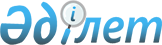 О внесении изменения и дополнений в приказ Министра образования и науки Республики Казахстан от 3 апреля 2013 года № 115 "Об утверждении типовых учебных программ по общеобразовательным предметам, курсам по выбору и факультативам для общеобразовательных организаций"Приказ Министра образования и науки Республики Казахстан от 20 сентября 2018 года № 469. Зарегистрирован в Министерстве юстиции Республики Казахстан 26 сентября 2018 года № 17433
      См. начало v1800017433 Типовая учебная программа по учебному предмету "Математика" для обучающихся с нарушениями опорно-двигательного аппарата 5-6 классов уровня основного среднего образования по обновленному содержанию Глава 1. Общие положение
      1. Типовая учебная программа по учебному предмету "Математика" для обучающихся с нарушением опорно-двигательного аппарата 5-6 классов уровня основного среднего образования по обновленному содержанию (далее – Программа) разработана в соответствии с подпунктом 6) статьи 5 Закона Республики Казахстан от 27 июля 2007 года "Об образовании".
      2. Цель обучения предмету "Математика": формирование у обучающихся доступных, количественных, пространственных, временных и геометрических представлений. 
      3. Задачами обучения предмету "Математика":
      1) способствовать формированию и развитию математических знаний, умений и навыков по разделам программы: "Числа", "Алгебра", "Геометрия", "Статистика и теория вероятностей", "Математическое моделирование и анализ";
      2) развивать речь обучающихся, обогащая ее математической терминологией, содействовать применению математического языка и основных математических законов, изучению количественных отношений и пространственных форм для решения задач в различных контекстах;
      3) формировать элементарные навыки применения математических знаний для исследования и решения задач по физике, химии, биологии и в теоретических областях и практической деятельности;
      4) развивать логическое и критическое мышление, творческие способности для подбора подходящих математических методов при решении практических задач, оценки полученных результатов и установления их достоверности;
      5) развивать коммуникативные навыки, в том числе способность передавать информацию точно и грамотно, использовать информацию из различных источников, включая публикации и электронные средства; 
      6) развивать личностные качества, такие, как независимость, ответственность, инициативность, настойчивость, терпение и толерантность, необходимые как для самостоятельной работы, так и для работы в команде; 
      7) знакомить с историей развития математики, возникновения математических терминов;
      8) развивать навыки использования информационно-коммуникационных технологий в процессе обучения математике;
      9) обеспечить понимание значимости математики для общей образованности.
      4. Коррекционной задачей учебного предмета "Математика" является коррекция нарушений в опорно-двигательном аппарате и развитие познавательной деятельности.  Глава 2. Педагогические подходы к организации учебного процесса
      5. Программа обеспечивает формирование личности у обучающегося с нарушениями опорно-двигательного аппарата (далее – НОДА) с учетом его особых образовательных потребностей путем развития индивидуальных способностей, познавательной мотивации и учебных способностей.
      6. Программа направлена на обеспечение:
      1) равных возможностей получения обучающимися с НОДА качественного уровня основного среднего образования;
      2) максимального охвата обучающихся с НОДА школьного возраста образованием, отвечающим их возможностям и особым образовательным потребностям;
      3) преемственности основных образовательных программ начального и общего среднего образования обучающихся с НОДА;
      4) использования критериальной оценки результатов освоения обучающимися адаптированной программы;
      5) условий для эффективной реализации и освоения обучающимися адаптированной программы основного среднего образования, в том числе обеспечение условий для индивидуального развития всех обучающихся.
      7. В основу Программы положены деятельностный и дифференцированный подходы, осуществление которых предполагает:
      1) признание в качестве основного средства достижения цели обучения процесса организации двигательной, познавательной и предметно-практической деятельности обучающихся, обеспечивающего им овладение содержанием образования;
      2) признание того, что развитие личности обучающихся зависит от характера доступной учебной деятельности; 
      3) развитие личности обучающихся в соответствии с требованиями современного общества, обеспечивающим им возможность успешной социальной адаптации;
      4) разработку содержания и технологий основного среднего образования обучающихся, определяющих пути и способы достижения ими социально желаемого уровня личностного и познавательного развития с учетом их особых образовательных потребностей;
      5) разнообразие организационных форм образовательного процесса и индивидуального развития каждого обучающегося, обеспечивающих рост творческого потенциала познавательных мотивов, обогащение форм взаимодействия со сверстниками и взрослыми в познавательной деятельности.
      8. Обновленная программа имеет специфику и с учетом особенностей психофизического развития обучающихся с НОДА рассчитана на более длительный срок. 
      9. Программный материал по учебному предмету "Математика" расположен концентрически. Концентризм программы создает условия для постоянного повторения ранее усвоенного материала. При таком расположении материала обучающиеся постепенно знакомятся с числами, действиями и их свойствами, доступными на данном этапе их пониманию.
      10. В связи с нарушением в двигательной сфере (наличие насильственных движений (гиперкинезы), нарушение мышечного тонуса (спастичность, дистония), ограничение или невозможность произвольных движений (парезы и параличи) в верхних конечностях, затрудняющий выполнение произвольных действий, тремор рук) обучающимся оказывается значительная помощь учителем при проведении чертежных работ. 
      11. Учитывая двигательные, пространственные, зрительные нарушения, замедленность темпа работы, самостоятельные и контрольные работы выполняются отдельными обучающимися не в полном объеме, оценка при этом не снижается, задания заменяются на посильные.
      12. Для обучающихся с нарушением счета и счетных операций (акалькулия, дискалькулия) допускается использование при арифметических вычислениях калькуляторов и счетных материалов (счеты, линейка).
      13. Исходя из разного по образовательным возможностям состава обучающихся каждого класса с учетом сочетанной структуры дефекта обучающихся с НОДА предусматривается два уровня требований к знаниям и умениям обучающегося (в зависимости от успешности овладения ими учебным материалом): 
      1) первый уровень (базовый) предполагает реализацию требований к обучающемуся в объеме программного материала; 
      2) второй уровень скорректирован по отношению к базовому в сторону уменьшения объема материала и его содержательной стороны. 
      14. Содержание обучения в среднем и старшем звене специальной школы для детей с НОДА (в классах, укомплектованных обучающимися с более выраженными нарушениями) предполагает усвоение минимальных базовых знаний и умений, которыми обладает каждый обучающийся.
      15. Учебный материал ориентирован на рациональное сочетание устных и письменных видов работы как при изучении теории, так и при решении задач. Уделяется особое внимание работе с учебником (изучение текста после объяснений учителя, самостоятельное изучение конкретного материала с использованием контрольных вопросов, краткой записи текста задачи (теоремы), выполнение соответствующего рисунка).
      16. В обеспечении эффективности учебного процесса важную роль играют закрепление и повторение изученного материала, систематическое использование опорных знаний в последующих разделах курса. 
      17. Сознательному использованию правил и формул, основанному на понимании существа дела, а не только на механическом запоминании, содействует правильный подбор задач, упражнений и вопросов, предлагаемых обучающимся. 
      18. Уровень требований к задачам и упражнениям определяется в учебниках и методических руководствах к ним.
      19. Заучивание формул преимущественно заменяется формированием навыка использования справочников.
      20. Важным условием эффективности организации учебного процесса является максимальное использование учебного оборудования и наглядных пособий.
      21. Средства, дидактический материал и модели, используемые для проведения занятий по учебному предмету "Математика" для достижения образовательных и коррекционных задач:
      1) набор цифр, букв и знаков с магнитным креплением;
      2) комплект "Доли и дроби";
      3) набор шарнирных моделей;
      4) комплект стереометрических тел.
      22. Инструменты и приспособления, используемые при изучении предмета "Математика":
      1) доска магнитная с координатной сеткой;
      2) комплект инструментов классных (линейка, транспортир, угольник, циркуль классный);
      3) набор трафаретов парабол.
      23. При обучении предмету "Математика" используются следующие печатные пособия:
      1) выдающиеся ученые математики (подборка портретов);
      2) таблицы по математике - 5-6 класс (и раздаточный материал к ним);
      3) материалы раздаточные - 5-6 класс;
      4) тетрадь с печатной основой – 5-6 класс (рабочая тетрадь – к учебнику);
      5) материалы для проведения самостоятельных работ по вариантам 5-6 классов.
      24. DVD диски и видеоматериалы, используемые для изучения предмета "Математика" по темам и классам:
      1) 5-6 класс - стенды и транспаранты;
      2) 5-6 класс - технические средства (компьютер, интерактивная доска). Глава 3. Организация содержания учебного предмета
      25. Объем учебной нагрузки по учебному предмету "Математика" составляет:
      1) в 5 классе – 5 часов в неделю, 170 часов в учебном году;
      2) в 6 классе – 5 часов в неделю, 170 часов в учебном году.
      26. Базовое содержание учебного предмета "Математика" для 5 класса:
      1) натуральные числа и нуль. Натуральные числа и нуль. Координатный луч. Сравнение натуральных чисел. Двойное неравенство. Сложение натуральных чисел. Вычитание натуральных чисел. Умножение натуральных чисел. Деление натуральных чисел. Свойства арифметических действий. Арифметические действия над натуральными числами. Числовые выражения. Буквенные выражения. Значения числовых и буквенных выражений. Упрощение выражений. Уравнение. Корень уравнения. Решение текстовых задач с помощью уравнений. Формулы. Вычисление по формулам. Числовые последовательности, составленные из натуральных чисел;
      2) делимость натуральных чисел. Делители и кратные натуральных чисел. Простые и составные числа. Основные свойства делимости. Признаки делимости на 2; 3; 5; 9; 10. Четные и нечетные числа. Степень. Основание степени. Показатель степени. Разложение натуральных чисел на простые множители. Наибольший общий делитель. Взаимно простые числа. Наименьшее общее кратное;
      3) обыкновенные дроби и действия над обыкновенными дробями. Чтение и запись обыкновенных дробей. Основное свойство обыкновенной дроби. Правильные и неправильные обыкновенные дроби. Смешанные числа. Целая и дробная части смешанного числа. Перевод неправильной дроби в смешанное число. Представление смешанного числа в виде неправильной дроби. Изображение обыкновенных дробей и смешанных чисел на координатном луче. Приведение обыкновенных дробей к общему знаменателю. Сравнение обыкновенных дробей и смешанных чисел. Сложение и вычитание обыкновенных дробей. Сложение смешанных чисел. Вычитание смешанных чисел. Умножение обыкновенных дробей и смешанных чисел. Взаимно обратные числа. Деление обыкновенных дробей и смешанных чисел. Арифметические действия над обыкновенными дробями и смешанными числами. Нахождение дроби от числа и числа по его дроби. Задачи на совместную работу;
      4) десятичные дроби и действия над ними. Десятичная дробь. Чтение и запись десятичных дробей. Перевод десятичной дроби в обыкновенную дробь. Изображение десятичных дробей на координатном луче. Сравнение десятичных дробей. Сложение и вычитание десятичных дробей. Умножение десятичной дроби на натуральное число. Умножение десятичных дробей. Деление десятичной дроби на натуральное число. Деление десятичных дробей. Умножение и деление десятичных дробей на 10; 100; 1000; и на 0,1; 0,01; 0,001. Арифметические действия над обыкновенными и десятичными дробями. Округление десятичных дробей. Числовые последовательности, составленные из дробей;
      5) множества. Множество. Элементы множества. Изображение множеств. Отношения между множествами. Подмножество. Объединение и пересечение множеств;
      6) углы. Многоугольники. Угол. Величина угла. Построение и измерение углов. Транспортир. Сравнение углов. Многоугольник. Измерение углов и сторон многоугольника, нахождение его периметра; 
      7) развертки пространственных фигур. Прямоугольный параллелепипед (куб). Развертка прямоугольного параллелепипеда (куба). Задачи на разрезание фигур. Задачи на складывание фигур;
      8) повторение курса математики 5 класса.
      27. Базовое содержание учебного предмета "Математика" для 6 класса: 
      1) повторение курса математики 5 класса;
      2) проценты. Процент. Нахождение процентов от числа и числа по его процентам. Решение текстовых задач;
      3) диаграммы. Окружность. Круг. Круговой сектор. Диаграмма. Виды диаграмм: столбчатая, линейная и круговая. Способы представления статистических данных;
      4) отношения и пропорции. Отношение двух чисел. Процентное отношение двух чисел. Пропорция. Основное свойство пропорции. Прямая пропорциональная зависимость. Обратная пропорциональная зависимость. Решение текстовых задач с помощью пропорции. Нахождение процентов от числа и числа по его процентам с помощью пропорции. Масштаб. Длина окружности. Площадь круга. Шар. Сфера;
      5) рациональные числа и действия над ними. Положительные числа. Отрицательные числа. Координатная прямая. Противоположные числа. Целые числа. Рациональные числа. Модуль числа. Простейшие уравнения, содержащие переменную под знаком модуля. Сравнение рациональных чисел. Сложение рациональных чисел с помощью координатной прямой. Сложение отрицательных рациональных чисел. Сложение рациональных чисел с разными знаками. Вычитание рациональных чисел. Расстояние между точками на координатной прямой. Умножение рациональных чисел. Переместительное и сочетательное свойства сложения и умножения рациональных чисел. Деление рациональных чисел. Представление рационального числа в виде бесконечной десятичной периодической дроби. Перевод бесконечной периодической десятичной дроби в обыкновенную дробь. Арифметические действия над рациональными числами. Решение текстовых задач;
      6) алгебраические выражения. Переменная. Выражение с переменной. Раскрытие скобок. Коэффициент. Подобные слагаемые. Приведение подобных слагаемых. Тождественные преобразования выражений. Тождество. Преобразования алгебраических выражений. Решение текстовых задач;
      7) линейное уравнение с одной переменной. Числовые равенства и их свойства. Линейное уравнение с одной переменной. Равносильные уравнения. Решение линейных уравнений с одной переменной. Линейные уравнения с одной переменной, содержащие переменную под знаком модуля. Решение текстовых задач с помощью уравнений; 
      8) линейные неравенства с одной переменной. Числовые неравенства и их свойства. Числовые промежутки. Объединение и пересечение числовых промежутков. Линейное неравенство с одной переменной. Равносильные неравенства. Решение линейных неравенств с одной переменной. Системы линейных неравенств с одной переменной. Решение системы линейных неравенств с одной переменной. Линейное неравенство с одной переменной, содержащее переменную под знаком модуля. Решение линейных неравенств с одной переменной, содержащих переменную под знаком модуля;
      9) координатная плоскость. Плоскость. Перпендикулярные прямые и отрезки. Параллельные прямые и отрезки. Координатная плоскость. Прямоугольная система координат. Центральная симметрия. Осевая симметрия;
      10) фигуры в пространстве. Расположение фигур в пространстве. Изображение пространственных фигур, "невидимые" линии. Понятие вектора;
      11) статистика. Комбинаторика. Статистические данные и их характеристики: среднее арифметическое, мода, медиана, размах. Решение задач на нахождение средней скорости движения. Решение комбинаторных задач методом перебора;
      12) повторение курса математики 5-6 классов.
      28. Содержание учебного предмета распределено по разделам обучения. Разделы далее поделены на подразделы, которые содержат в себе цели обучения учащихся в виде ожидаемых результатов по классам: навыка или умения, знания или понимания. 
      29. Содержание учебного предмета включает 5 разделов: 
      1) раздел 1 "Числа";
      2) раздел 2 "Алгебра"; 
      3) раздел 3 "Геометрия"; 
      4) раздел 4 "Статистика и теория вероятностей"; 
      5) раздел 5 "Математическое моделирование и анализ". 
      30. Раздел "Числа" включает следующие подразделы:
      1) понятие о числах и величинах;
      2) операции над числами.
      31. Раздел "Алгебра" включает следующие подразделы:
      1) алгебраические выражения и их преобразования;
      2) уравнения и неравенства, их системы и совокупности;
      3) последовательности и их суммирование;
      4) тригонометрия.
      32. Раздел "Геометрия" включает следующие подразделы:
      1) понятие о геометрических фигурах; 
      2) взаимное расположение геометрических фигур; 
      3) метрические соотношения; 
      4) векторы и преобразования.
      33. Раздел "Статистика и теория вероятностей" включает следующие подразделы:
      1) теория множеств и элементы логики; 
      2) основы комбинаторики; 
      3) основы теории вероятностей; 
      4) статистика и анализ данных.
      34. Раздел "Математическое моделирование и анализ" включает следующие подразделы:
      1) начала математического анализа; 
      2) решение задач с помощью математического моделирования; 
      3) математический язык и математическая модель.  Глава 4. Система целей обучения
      35. Цели обучения в Программе представлены кодировкой. В коде первое число обозначает класс, второе и третье числа – раздел и подраздел, четвертое число показывает нумерацию учебной цели. Например, в кодировке 7.2.1.4 "7" – класс, "2.1" – подраздел, "4" – нумерация учебной цели.
      36. Ожидаемые результаты по целям обучения: 
      1) раздел 1 "Числа":
      таблица 1
      2) раздел 2 "Алгебра":
      таблица 2
      3) раздел 3 "Геометрия":
      таблица 3
      4) раздел 4 "Статистика и теория вероятностей":
      таблица 4
      5) раздел 5 "Математическое моделирование и анализ":
      таблица 5
      37. Настоящая Программа реализуется на основе Долгосрочного плана к Типовой учебной программе по учебному предмету "Математика" для обучающихся с нарушением опорно-двигательного аппарата 5-6 классов уровня основного среднего образования по обновленному содержанию согласно приложению к настоящей Программе. В долгосрочном плане обозначен объем учебных целей реализуемых в каждом разделе.
      38. Распределение часов на изучение раздела и тем предоставляется на усмотрение учителя.  Долгосрочный план по реализации Типовой учебной программы по учебному предмету "Математика" для обучающихся с нарушением опорно-двигательного аппарата 5-6 классов уровня основного среднего образования по обновленному содержанию
      1) 5 класс:
      таблица 1
      2) 6 класс:
      таблица 2 Типовая учебная программа по учебному предмету "Алгебра" для обучающихся с нарушением опорно-двигательного аппарата 7-10 классов уровня основного среднего образования по обновленному содержанию Глава 1. Общее положение
      1. Типовая учебная программа по учебному предмету "Алгебра" для обучающихся с нарушением опорно-двигательного аппарата 7-10 классов уровня основного среднего образования по обновленному содержанию (далее – Программа) разработана в соответствии с подпунктом 6) статьи 5 Закона Республики Казахстан от 27 июля 2007 года "Об образовании".
      2. Цель обучения предмету "Алгебра": развитие вычислительных и алгебраических умений до уровня, позволяющего использовать их при решении задач алгебры и смежных предметов (физики, химии, биологии, информатики). 
      3. Задачи обучения предмету "Алгебра": 
      1) обеспечить овладение обучающимися основ алгебраических знаний и умений, необходимых в повседневной жизни и трудовой деятельности;
      2) способствовать формированию и развитию математических знаний, умений и навыков по разделам Брограммы: "Числа", "Элементы алгебры", "Статистика и теория вероятностей", "Математическое моделирование и анализ";
      3) формировать элементарные навыки применения алгебраических знаний для исследования и решения задач по физике, химии, биологии и в теоретических областях и практической деятельности;
      4) развивать логическое и критическое мышление, творческие способности для подбора подходящих математических методов при решении практических задач;
      5) развивать коммуникативные навыки, в том числе способность передавать информацию точно и грамотно, использовать информацию из различных источников, включая публикации и электронные средства; 
      6) знакомить с историей развития математики, возникновения алгебраических терминов;
      7) развивать навыки использования информационно-коммуникационных технологий в процессе обучения алгебры.
      4. Коррекционные задачи учебного предмета "Алгебра": 
      1) коррекция нарушений в опорно-двигательном аппарате;
      2) развитие и коррекция психических функций (мышления, речи, памяти, внимания, воображения, восприятия);
      3) активизация мыслительной деятельности (развитие процессов анализа, синтеза, обобщения, классификации);
      4) развитие анализаторов (кинестетический, слуховой, зрительный). Глава 2. Педагогические подходы к организации учебного процесса
      5. Программа направлена на обеспечение:
      1) равных возможностей получения обучающимися с нарушением опорно-двигательного аппарата (далее – НОДА) качественного уровня основного среднего образования;
      2) преемственности основных образовательных программ начального и общего среднего образования обучающихся с НОДА;
      3) использования критериальной оценки результатов освоения обучающимися адаптированной программы;
      4) условий для эффективной реализации и освоения обучающимися адаптированной программы основного среднего образования, в том числе обеспечение условий для индивидуального развития.
      6. В основу Программы положены деятельностный и дифференцированный подходы, осуществление которых предполагает:
      1) признание в качестве основного средства достижения цели обучения как процесса организации двигательной, познавательной и предметно-практической деятельности обучающихся;
      2) признание того, что развитие личности обучающихся зависит от характера доступной учебной деятельности; 
      3) развитие личности обучающихся в соответствии с требованиями современного общества, обеспечивающими их успешной социальной адаптации;
      4) разработку содержания и технологий основного среднего образования обучающихся, определяющих пути и способы достижения ими социально желаемого уровня личностного и познавательного развития с учетом их особых образовательных потребностей;
      5) разнообразие организационных форм образовательного процесса и индивидуального развития каждого обучающегося.
      7. Программа строится на индуктивной основе (от частного к общему) с привлечением элементов дедуктивных рассуждений (от общего к частному). Навыки обучающихся формируются от простого к сложному, используются признаки концентричности при изучении математического материала. 
      8. Обучение, объем, качество и конечные результаты обучения детей с НОДА определяются: 
      1) характером отклонения в развитии; 
      2) временем возникновения и тяжестью нарушения; 
      3) желанием и возможностями семьи участвовать в процессе обучения;
      4) возможностями и готовностью окружающего социума, системы образования к выполнению требований и созданию условий для обучения;
      5) знанием психофизических особенностей детей данной категории.
      9. Контингент обучающихся в школе для детей с НОДА представляет неоднородную группу, включающую различные нарушения опорно-двигательного аппарата (детский церебральный паралич, врожденные и приобретенные деформации опорно-двигательного аппарата, вялые и спастические парезы и параличи верхних и нижних конечностей) нередко в сочетании с нарушениями речи и интеллекта.
      10. С учетом ограниченной двигательной активности необходимым условием образовательного процесса является проведение следующих физических упражнений: 
      1) кинезиологические упражнения, направленные на совершенствование высших психических функций мозга; 
      2) дыхательные и расслабляющие упражнения, направленные на снижение мышечного напряжения и эмоциональной зажатости, увеличение объема активных движений; 
      3) зрительную гимнастику для формирования зрительно-моторной координации (несогласованная работа руки и глаза).
      11. Для увеличения эффективности урока и совершенствования координаций движения, развития памяти, внимания, мышления необходимым условием образовательного процесса является использование персональных компьютеров, технических приспособлений (специальная клавиатура, различного вида контакторы, заменяющие мышь (сенсорная мышка, джойстики, трекболы, сенсорные планшеты).
      12. В связи с нарушением двигательных при проведении чертежных работ и построений графиков функции оказывается помощь учителем. 
      13. Учитывая двигательные, пространственные, зрительные нарушения, замедленность темпа работы, самостоятельные и контрольные работы выполняются отдельными обучающимися в полном объеме, оценка при этом не снижается, предусматривается замена заданий на посильные для обучающихся.
      14. При нарушениях счета и счетных операций (дискалькулия, акалькулия) при арифметических вычислениях допускается использование обучающимися калькуляторов и счетных материалов (счеты, линейка).
      15. Исходя из разного по своим возможностям состава обучающихся каждого класса с учетом сочетанной структуры дефекта обучающихся с НОДА предусмотрено два уровня требований к знаниям и умениям (в зависимости от успешности овладения учебным материалом): 
      1) первый уровень (базовый) предполагает реализацию требований к ученику в объеме программного материала; 
      2) второй уровень скорректирован по отношению к базовому в сторону уменьшения объема материала и его содержательного процесса. 
      16. Учебный процесс ориентирован на рациональное сочетание устных и письменных видов работы как при изучении теории, так и при решении задач. Уделяется особое внимание работе с учебником (изучение текста после объяснений учителя, самостоятельное изучение материала с использованием контрольных вопросов, краткой записи текста задачи (теоремы).
      17. В обеспечении эффективности учебного процесса важную роль играют закрепление и повторение изученного материала, систематическое использование опорных знаний в последующих разделах курса. 
      18. Сознательному использованию правил и формул, а не только на механическом запоминании содействует правильный подбор задач, упражнений и вопросов, предлагаемые обучающимся. Прочность формирования навыков достигается при выполнении большого количества простых упражнений. 
      19. При обучении используются следующие технические средства, модели и вспомогательные материалы:
      1) набор цифр, букв и знаков с магнитным креплением;
      2) комплект "Доли и дроби";
      3) набор шарнирных моделей;
      4) комплект стереометрических тел;
      5) доска магнитная с координатной сеткой;
      6) комплект инструментов классных: линейка, транспортир, угольник, циркуль;
      7) набор трафаретов парабол;
      8) компьютер, интерактивная доска.
      20. Пособия печатные:
      1) выдающиеся ученые математики (подборка портретов);
      2) таблицы по алгебре – 7-10 класс (раздаточный материал к ним);
      3) таблицы по геометрии – 7-10 класс (раздаточный материал к ним);
      4) материалы раздаточные;
      5) тетрадь с печатной основой (рабочая тетрадь к учебнику);
      6) материалы для проведения самостоятельных работ по вариантам.
      21. DVD диски и видеоматериалы: по темам и классам (5-10 класс).
      22. Стенды и транспаранты: по темам и классам. Глава 3. Организация содержания учебного предмета "Алгебра"
      23. Объем учебной нагрузки по учебному предмету "Алгебра" составляет:
      1) в 7 классе – 3 часа в неделю, 102 часа в учебном году; 
      2) в 8 классе – 3 часа в неделю, 102 часа в учебном году; 
      3) в 9 классе – 3 часа в неделю, 102 часа в учебном году; 
      4) в 10 классе – 3 часа в неделю, 102 часа в учебном году.
      24. Содержание учебного предмета "Алгебра" распределено по разделам обучения. Разделы далее разбиты на подразделы, которые содержат в себе цели обучения в виде ожидаемых результатов по классам: навыка или умения, знания или понимания. Цели обучения описаны последовательно внутри каждого подраздела. 
      25. Содержание учебного предмета включает 4 раздела:
      1) числа;
      2) алгебра;
      3) статистика и теория вероятностей;
      4) математическое моделирование и анализ.
      26. Раздел "Числа" включает следующие подразделы:
      1) понятие о числах и величинах; 
      2) операции над числами.
      27. Раздел "Алгебра" включает следующие подразделы:
      1) алгебраические выражения и их преобразования;
      2) уравнения и неравенства, их системы и совокупности;
      3) последовательности и их суммирование;
      4) тригонометрия.
      28. Раздел "Статистика и теория вероятностей" включает следующие подразделы:
      1) теория множеств и элементы логики; 
      2) основы комбинаторики; 
      3) основы теории вероятностей; 
      4) статистика и анализ данных.
      29. Раздел "Математическое моделирование и анализ" включает следующие подразделы:
      1) начала математического анализа; 
      2) решение задач с помощью математического моделирования; 
      3) математический язык и математическая модель.
      30. Базовое содержание учебного предмета "Алгебра" для 7 класса:
      1) повторение курса математики 5-6 классов;
      2) зависимости между величинами. Способы задания зависимостей между величинами: аналитический (с помощью формулы), табличный, графический. Исследование зависимостей между величинами с использованием графиков реальных процессов. Прямая пропорциональность и ее график;
      3) линейные уравнения с двумя переменными и их системы. Линейное уравнение с двумя переменными и его график. Системы двух линейных уравнений с двумя переменными. Решение систем линейных уравнений с двумя переменными способом сложения и способом подстановки. Решение задач с помощью составления систем уравнений;
      4) степень с целым показателем. Степень с натуральным показателем и ее свойства. Степень с целым показателем и ее свойства. Преобразование выражений, содержащих степени. Стандартный вид числа. Решение практических задач, содержащих большие и малые величины. Числовые последовательности, содержащие степени;
      5) многочлены. Одночлены и действия над ними. Многочлены и действия над ними. Степень одночлена и многочлена. Стандартный вид одночлена и многочлена. Разложение многочлена на множители. Тождественные преобразования выражений;
      6) формулы сокращенного умножения. Формула разности квадратов двух выражений. Формула квадрата суммы двух выражений. Формула квадрата разности двух выражений. Формула куба суммы двух выражений. Формула куба разности двух выражений. Формула разности кубов двух выражений. Формула суммы кубов двух выражений. Тождественные преобразования выражений. Решение текстовых задач с помощью составления уравнений и неравенств;
      7) функция. График функции. Понятие функции. График функции. Линейная функция и ее график. Взаимное расположение графиков линейных функций. Решение систем линейных уравнений с двумя переменными графическим способом. Функции вида 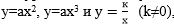  их графики и свойства;


      8) элементы статистики. Понятия генеральной совокупности, случайной выборки, вариационного ряда, варианты. Абсолютная частота и относительная частота. Таблица частот. Полигон частот; 
      9) повторение курса алгебры 7 класса.
      31. Базовое содержание учебного предмета "Алгебра" для 8 класса:
      1) повторение курса алгебры 7 класса;
      2) алгебраические дроби. Алгебраическая дробь и ее основное свойство. Действия над алгебраическими дробями. Сложение, вычитание, произведение, деление, возведение в степень алгебраических дробей. Тождественные преобразования алгебраических выражений; 
      3) квадратный корень и иррациональные выражения. Иррациональные числа. Действительные числа. Квадратный корень. Приближенное значение квадратного корня. Арифметический квадратный корень. Свойства арифметического квадратного корня. Вынесение множителя из-под знака корня. Внесение множителя под знак корня. Освобождение от иррациональности знаменателя дроби. Преобразование выражений, содержащих квадратные корни. Сравнение действительных чисел. Функция 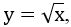  , ее свойства и график;


      4) квадратные уравнения. Квадратное уравнение. Неполное квадратное уравнение. Приведенное квадратное уравнение. Выделение полного квадрата двучлена. Формулы корней квадратного уравнения. Дискриминант. Теорема Виета. Теорема, обратная теореме Виета. Квадратный трехчлен. Корень квадратного трехчлена. Разложение квадратного трехчлена на множители. Уравнения, приводимые к виду квадратного уравнения. Биквадратное уравнение. Метод введения новой переменной. Целые рациональные уравнения. Дробно-рациональные уравнения. Рациональные уравнения. Уравнения вида 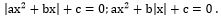  Решение текстовых задач с помощью квадратных уравнений. Решение текстовых задач с помощью дробно-рациональных уравнений;


      5) квадратичная функция. Квадратичная функция. Функции вида 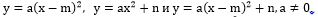 , их свойства и графики. Квадратичная функция вида 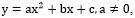  , ее свойства и график;


      6) элементы статистики. Частота. Таблица частот. Интервальная таблица. Гистограмма. Накопленная частота. Среднее значение. Дисперсия. Стандартное отклонение. Полигон; 
      7) повторение курса алгебры 8 класса. 
      32. Базовое содержание учебного предмета "Алгебра" для 9 класса:
      1) повторение курса алгебры 8 класса;
      2) неравенства. Квадратное неравенство. Решение квадратных неравенств с помощью графика квадратичной функции. Рациональное неравенство. Метод интервалов. Система нелинейных неравенств с одной переменной. Система квадратных неравенств;
      3) уравнения, неравенства с двумя переменными и их системы. Нелинейные уравнения с двумя переменными. Система нелинейных уравнений с двумя переменными. Решение систем нелинейных уравнений с двумя переменными. Решение текстовых задач с помощью систем нелинейных уравнений с двумя переменными. Неравенства с двумя переменными. Системы нелинейных неравенств с двумя переменными; 
      4) элементы комбинаторики. Основные понятия и правила комбинаторики (правила суммы и произведения). Факториал числа. Понятия: "перестановка", "размещение" и "сочетание" без повторений. Основные формулы комбинаторики. Решение задач с использованием формул комбинаторики. Бином Ньютона и его свойства;
      5) последовательности. Числовая последовательность, способы ее задания и свойства. Арифметическая прогрессия. Формула n-го члена арифметической прогрессии. Формула для вычисления значения суммы первых n членов арифметической прогрессии. Геометрическая прогрессия. Формула n-го члена геометрической прогрессии. Формула для вычисления значения суммы первых n членов геометрической прогрессии. Бесконечно убывающая геометрическая прогрессия. Сумма членов бесконечно убывающей геометрической прогрессии. Метод математической индукции; 
      6) повторение курса алгебры 7-9 классов.
      33. Базовое содержание учебного предмета "Алгебра" для 10 класса:
      1) повторение курса алгебры 9 класса;
      2) тригонометрия. Градусная и радианная меры углов и дуг. Синус, косинус, тангенс и котангенс произвольного угла. Значения синуса, косинуса, тангенса и котангенса углов. Тригонометрические функции и их свойства. Основные тригонометрические тождества. Формулы приведения. Формулы синуса, косинуса, тангенса и котангенса суммы и разности двух углов. Формулы тригонометрических функций двойного и половинного углов. Преобразование суммы и разности тригонометрических функций в произведение. Преобразования произведения тригонометрических функций в сумму или разность. Тождественные преобразования тригонометрических выражений;
      3) элементы теории вероятностей. Событие, случайное событие, достоверное событие, невозможное событие. Элементарное событие. Благоприятствующие исходы. Равновозможные и противоположные события. Определение классической вероятности. Статистическая вероятность. Геометрическая вероятность; 
      4) повторение курса алгебры 7-10 классов. Глава 4. Система целей обучения
      34. Цели обучения в Программе представлены кодировкой. В коде первое число обозначает класс, второе и третье числа – раздел и подраздел, четвертое число показывает нумерацию учебной цели. Например, в кодировке 7.2.1.4 "7" – класс, "2.1" – подраздел, "4" – нумерация учебной цели.
      35. Ожидаемые результаты по целям обучения:
      1) "Числа":
      таблица 1
      2) "Алгебра": 
      таблица 2
      3) "Статистика и теория вероятностей":
      таблица 3
      4) "Математическое моделирование и анализ":
      таблица 4
      36. Настоящая Программа реализуется на основе Долгосрочного плана к Типовой учебной программе по учебному предмету "Алгебра" для обучающихся с нарушением опорно-двигательного аппарата 7-10 классов уровня основного среднего образования по обновленному содержанию согласно приложению к настоящей Программе. В долгосрочном плане обозначен объем учебных целей реализуемых в каждом разделе.
      37. Распределение часов на изучение раздела и тем предоставляется на усмотрение учителя.  Долгосрочный план по реализации Типовой учебной программы по учебному предмету "Алгебра" для обучающихся с нарушением опорно-двигательного аппарата 7-10 классов уровня основного среднего образования по обновленному содержанию
      1) 7 класс:
      таблица 1
      2) 8 класс:
      таблица 2
      3) 9 класс:
      таблица 3
      4) 10 класс:
      таблица 4 Типовая учебная программа по учебному предмету "Геометрия" для обучающихся с нарушением опорно - двигательного аппарата 7-10 классов уровня основного среднего образования по обновленному содержанию Глава 1. Общее положение
      1. Типовая учебная программа по учебному предмету "Геометрия" для обучающихся с нарушением опорно-двигательного аппарата 7-10 классов уровня основного среднего образования по обновленному содержанию (далее – Программа) разработана в соответствии с подпунктом 6) статьи 5 Закона Республики Казахстан от 27 июля 2007 года "Об образовании".
      2. Целью изучения предмета "Геометрия" является изучение свойств геометрических фигур на плоскости с формированием пространственных представлений.
      3. Задача обучения предмету "Геометрия": 
      1) обеспечить прочное и сознательное овладение обучающимися основ геометрических знаний и умений, необходимых в повседневной жизни, достаточное для изучения смежных дисциплин и продолжения образования, в частности;
      2) способствовать формированию и развитию математических знаний, умений и навыков по подразделам Программы: "Понятие о геометрических фигурах", "Взаимное расположение геометрических фигур", "Метрические соотношения", "Векторы и преобразования";
      3) формировать знания и умения, как основы базовой подготовки: изображать геометрические фигуры, указанные в условиях теорем и задач, выделять известные фигуры на чертежах и моделях; 
      4) решать типичные задачи на вычисление, простое доказательство и построение, опираясь на теоретические сведения, полученные на курсе; проводить доказательные рассуждения в ходе решения типовых задач; 
      5) вычислять значения геометрических величин (длин, углов, площадей), применяя изученные свойства и формулы; выполнять основные построения циркулем и линейкой; решать несложные комбинированные задачи, сводящиеся к выполнению основных построений; 
      6) применять аппарат алгебры и тригонометрии в ходе решения геометрических задач; использовать векторы и координаты для решения стандартных задач (вычисление длин и углов, сложение векторов и умножение вектора на число);
      7) формировать элементарные навыки применения геометрических знаний для исследования и решения задач по физике, химии, биологии и в теоретических областях и практической деятельности; 
      8) развивать логическое и критическое мышление, творческие способности для подбора подходящих математических методов при решении практических задач, оценки полученных результатов и установления их достоверности;
      9) развивать коммуникативные навыки, в том числе способность передавать информацию точно и грамотно, использовать информацию из различных источников, включая публикации и электронные средства; 
      10) развивать личностные качества, такие, как независимость, ответственность, инициативность, настойчивость, терпение и толерантность, необходимые как для самостоятельной работы, так и для работы в команде. 
      4. Коррекционной задачей учебного предмета "Геометрия" является коррекция нарушений в опорно-двигательном аппарате и развитие познавательной деятельности, необходимых для формирования предпосылок учебной деятельности.  Глава 2. Педагогические подходы к организации учебного процесса
      5. Учебный предмет "Геометрия" направлена на обеспечение:
      1) равных возможностей получения обучающимися с нарушением опорно-двигательного аппарата (далее - НОДА) качественного уровня основного среднего образования;
      2) максимального расширения охвата обучающихся с НОДА школьного возраста образованием, отвечающим их возможностям и особым образовательным потребностям;
      3) преемственности основных образовательных программ начального и общего среднего образования обучающихся с НОДА;
      4) использования критериальной оценки результатов освоения обучающимися адаптированной программы; 
      5) условий для эффективной реализации и освоения обучающимися адаптированной программы основного среднего образования, в том числе обеспечение условий для индивидуального развития.
      6. В основу Программы положены деятельностный и дифференцированный подходы, осуществление которых предполагает:
      1) признание в качестве основного средства достижения цели обучения как процесса организации двигательной, познавательной и предметно-практической деятельности обучающихся, обеспечивающего им овладение содержанием образования;
      2) признание того, что развитие личности обучающихся зависит от характера доступной учебной деятельности; 
      3) развитие личности обучающихся в соответствии с требованиями современного общества, обеспечивающими их успешной социальной адаптации;
      4) разработку содержания и технологий основного среднего образования обучающихся, определяющих пути и способы достижения ими социально желаемого уровня личностного и познавательного развития с учетом их особых образовательных потребностей;
      5) разнообразие организационных форм образовательного процесса и индивидуального развития каждого обучающегося, обеспечивающих рост творческого потенциала познавательных мотивов.
      7. Контингент обучающихся представляет неоднородную группу, включающую различные нарушения опорно-двигательного аппарата (детский церебральный паралич, врожденные и приобретенные деформации опорно-двигательного аппарата, вялые и спастические парезы и параличи верхних и нижних конечностей) нередко в сочетании с нарушениями речи и интеллекта. 
      8. Обучение, объем, качество и конечные результаты обучения детей с НОДА определяются: 
      1) характером отклонений в развитии; 
      2) временем возникновения и тяжестью нарушения; 
      3) желанием и возможностями семьи участвовать в процессе специального обучения; 
      4) возможностями и готовностью окружающего социума, системы образования к выполнению требований и созданию условий для специального обучения; 
      5) знанием психофизических особенностей детей с НОДА. 
      9. С учетом ограниченной двигательной активности необходимым условием образовательного процесса является проведение дополнительных физических упражнений: 
      1) кинезиологические упражнения, направленные на совершенствование высших психических функций мозга; 
      2) дыхательные и расслабляющие упражнения, направленные на снижение мышечного напряжения и эмоциональной зажатости, увеличение объема активных движений; 
      3) зрительную гимнастику.
      10. Программный материал по предмету "Геометрия" расположен концентрически. Концентризм программы создает условия для постоянного повторения ранее усвоенного материала. 
      11. В связи с нарушением двигательных функций, которые затрудняет выполнение произвольных действий при проведении чертежных работ и построений графиков функции оказывается помощь учителем. 
      12. Учитывая двигательные, пространственные, зрительные нарушения, замедленность темпа работы, самостоятельные и контрольные работы выполняются отдельными обучающимися в полном объеме, оценка при этом не снижается, задания заменяются на посильные для обучающихся.
      13. При нарушениях счета и счетных операций (дискалькулия, акалькулия) при арифметических вычислениях допускается использование обучающимися калькуляторов и счетных материалов (счеты, линейка).
      14. Исходя из разного по своим возможностям состава обучающихся каждого класса с учетом сочетанной структуры дефекта обучающихся с НОДА предусмотрено два уровня требований к знаниям и умениям (в зависимости от успешности овладения учебным материалом): 
      1) первый уровень (базовый) предполагает реализацию требований к ученику в объеме программного материала; 
      2) второй уровень скорректирован по отношению к базовому в сторону уменьшения объема материала и его содержательного процесса. 
      15. Учебный процесс ориентирован на рациональное сочетание устных и письменных видов работы как при изучении теории, так и при решении задач. Уделяется особое внимание работе с учебником (изучение текста после объяснений учителя, самостоятельное изучение материала с использованием контрольных вопросов, краткой записи текста задачи (теоремы), выполнение соответствующего рисунка).
      16. В обеспечении эффективности учебного процесса важную роль играют закрепление и повторение изученного материала, систематическое использование опорных знаний в последующих разделах курса. Закрепление проводится как на уроке, так и при выполнении домашних заданий. 
      17. Технические средства, модели и вспомогательные материалы, используемые при изучении предмета "Геометрия": набор цифр, букв и знаков с магнитным креплением; комплект "Доли и дроби"; набор шарнирных моделей, комплект стереометрических тел. 
      18. Инструменты, приспособления и технические средства, используемые при изучении предмета "Геометрия": доска магнитная с координатной сеткой, комплект инструментов классных (линейка классная, транспортир классный, угольник классный, циркуль классный), набор трафаретов парабол, DVD диски и видеоматериалы, компьютер, интерактивная доска.
      19. Пособия печатные, используемые при изучении учебного предмета "Геометрия": выдающиеся ученые математики; подборка портретов; таблицы по геометрии – 7-10 класс (раздаточный материал к ним); материалы раздаточные – 7-10 класс; тетрадь с печатной основой – 7-10 класс (рабочая тетрадь к учебнику); материалы для проведения самостоятельных работ по вариантам 7-10 класс. Глава 3. Организация содержания учебного предмета "Геометрия"
      20. Объем учебной нагрузки по учебному предмету "Геометрия" составляет:
      1) в 7 классе – 2 часа в неделю, 68 часов в учебном году;
      2) в 8 классе – 2 часа в неделю, 68 часов в учебном году;
      3) в 9 классе – 2 часа в неделю, 68 часов в учебном году;
      4) в 10 классе – 2 часа в неделю, 68 часов в учебном году.
      21. Базовое содержание учебного предмета "Геометрия" для 7 класса:
      1) начальные геометрические сведения. Основные понятия геометрии. Простейшие фигуры геометрии. Аксиома и теорема. Равенство фигур. Доказательство теоремы. Метод доказательства от противного. Смежные и вертикальные углы и их свойства. Биссектриса угла. Перпендикуляр;
      2) треугольники. Треугольник и его виды. Равенство треугольников. Признаки равенства треугольников. Равнобедренный треугольник. Медиана, биссектриса, высота, средняя линия треугольника;
      3) взаимное расположение прямы. Углы, образованные при пересечении двух прямых секущей. Признаки параллельности прямых. Свойства параллельных прямых. Сумма углов треугольника. Внешний угол треугольника. Неравенство треугольника. Признаки равенства прямоугольных треугольников. Свойства прямоугольного треугольника. Перпендикулярные прямые. Наклонная и ее проекция. Единственность перпендикуляра к прямой;
      4) повторение курса геометрии 7 класса.
      22. Базовое содержание учебного предмета "Геометрия" для 8 класса:
      1) повторение курса геометрии 7 класса; 
      2) окружность. Геометрические построения. Окружность, круг, их элементы и части. Центральный угол. Взаимное расположение прямой и окружности, двух окружностей. Касательная к окружности. Свойства касательных к окружности. Окружности, описанная и вписанная в треугольник. Задачи на построение;
      3) многоугольники. Исследование четырехугольников. Многоугольник. Выпуклый многоугольник. Сумма внутренних углов многоугольника. Внешний угол многоугольника. Сумма внешних углов многоугольника. Параллелограмм и его свойства. Признаки параллелограмма. Прямоугольник, ромб, квадрат, их свойства и признаки. Теорема Фалеса. Пропорциональные отрезки. Трапеция. Равнобедренная и прямоугольная трапеции и их свойства. Средняя линия треугольника. Средняя линия трапеции. Замечательные точки треугольника. Свойство медиан треугольника;
      4) соотношения между сторонами и углами прямоугольного треугольника. Синус, косинус, тангенс и котангенс острого угла прямоугольного треугольника. Теорема Пифагора. Основное тригонометрическое тождество и его следствия. Значение синуса, косинуса, тангенса и котангенса углов 300, 450, 600. Решение прямоугольных треугольников. Тригонометрические функции углов и ().
      5) повторение курса геометрии 8 класса.
      23. Базовое содержание учебного предмета "Геометрия" для 9 класса:
      1) повторение курса геометрии 8 класса (4 часа);
      2) площади. Понятие площади. Равновеликость и равносоставленность фигур. Площади квадрата, прямоугольника, параллелограмма, ромба, треугольника, трапеции; 
      3) прямоугольная система координат на плоскости. Координаты точки на плоскости. Координаты середины отрезка. Расстояние между двумя точками. Уравнение окружности. Уравнение прямой. Взаимное расположение прямых и окружностей, заданных уравнениями. Применение координат к решению задач;
      4) векторы на плоскости. Понятие вектора. Нулевой вектор. Единичный вектор. Коллинеарные векторы. Длина (модуль) вектора. Равенство векторов, сложение векторов и его свойства, вычитание векторов, умножение вектора на число. Разложение вектора на плоскости по двум неколлинеарным векторам. Координаты вектора. Действия над векторами в координатной форме. Критерий коллинеарности векторов. Радиус-вектор точки. Связь между координатами точек и векторов на плоскости. Угол между векторами. Скалярное произведение векторов. Применение векторов к решению задач; 
      5) повторение курса геометрии 9 класса.
      24. Базовое содержание учебного предмета "Геометрия" для 10 класса:
      1) повторение курса геометрии 9 класса;
      2) преобразования плоскости. Преобразование плоскости, движение и его свойства. Композиция (произведение) преобразований. Равенство фигур и его свойства. Осевая и центральная симметрия, параллельный перенос, поворот как движение плоскости. Гомотетия, преобразование подобия и его свойства. Подобные фигуры. Признаки подобия треугольников. Подобие прямоугольных треугольников;
      3) решение треугольников. Теоремы синусов и косинусов. Решение треугольников. Решение задач практического содержания. Формулы для нахождения радиуса окружности с использованием площади вписанных или описанных треугольников.
      4) окружности. Правильные многоугольники. Вписанный угол и его свойства. Теорема о пропорциональности отрезков хорд и секущих окружности. Свойства вписанных и описанных четырехугольников. Правильные многоугольники и их свойства. Длина дуги окружности. Площадь сектора и сегмента. Формулы, связывающие стороны, периметр, площадь многоугольника и радиусы вписанной и описанной окружностей. Построение правильных многоугольников; 
      5) повторение курса геометрия 7-10 классов.
      25. Содержание учебного предмета включает один раздел: 
      1) геометрия.
      26. Раздел "Геометрия" включает следующие подразделы:
      1) понятие о геометрических фигурах;
      2) взаимное расположение геометрических фигур;
      3) метрические соотношения;
      4) векторы и преобразования. Глава 4. Система целей обучения
      27. Цели обучения в Программе представлены кодировкой. В коде первое число обозначает класс, второе и третье числа – раздел и подраздел, четвертое число показывает нумерацию учебной цели. Например, в кодировке 7.1.1.4 "7" – класс, "1.1" – подраздел, "4" – нумерация учебной цели.
      28. Ожидаемые результаты даны по целям обучения:
      1) "Геометрия":
      таблица 1
      29. Настоящая Программа реализуется на основе Долгосрочного плана к Типовой учебной программе по учебному предмету "Геометрия" для обучающихся с нарушением опорно-двигательного аппарата 7-10 классов уровня основного среднего образования по обновленному содержанию согласно приложению к настоящей Программе. В долгосрочном плане обозначен объем учебных целей реализуемых в каждом разделе.
      30. Распределение часов на изучение раздела и тем предоставляется на усмотрение учителя. Долгосрочный план по реализации Типовой учебной программы по учебному предмету "Геометрия" для обучающихся с нарушением опорно - двигательного аппарата 7-10 классов уровня основного среднего образования по обновленному содержанию
      1) 7 класс
      таблица 1
      2) 8 класс:
      таблица 2
      3) 9 класс:
      таблица 3
      4) 10 класс:
      таблица 4 Типовая учебная программа по учебному предмету "Информатика" для обучающихся с нарушением опорно-двигательного аппарата 5-10 классов уровня основного среднего образования по обновленному содержанию Глава 1. Общее положение
      1. Типовая учебная программа по учебному предмету "Информатика" для обучающихся с нарушением опорно-двигательного аппарата 5-10 классов уровня основного среднего образования по обновленному содержанию (далее – Программа) разработана в соответствии с подпунктом 6) статьи 5 Закона Республики Казахстан от 27 июля 2007 года "Об образовании".
      2. Целью изучения учебного предмета "Информатика" является обеспечение обучающихся с нарушением опорно – двигательного аппарата (далее - НОДА) базовыми знаниями, умениями и навыками работы с современными информационными технологиями для их эффективного использования.
      3. Основные задачи учебного предмета "Информатика":
      1) формирование у обучающихся с НОДА понимания роли информационных процессов в обществе, технических возможностей и перспектив использования информационных технологий в различных сферах человеческой деятельности;
      2) развитие умений эффективно использовать информационные технологии в повседневной жизни, в учебе и дальнейшей трудовой деятельности;
      3) осознание обучающимися базовых принципов работы компьютеров для анализа системы, разработки решения, программного приложения, развития и улучшения их, а также оценки своей продукции;
      4) развитие умения решать разнообразные задачи посредством анализа, абстракций, моделирования и программирования;
      5) развитие у обучающихся логического, алгоритмического и вычислительного мышления, включающего способность к обобщению и аналогии, разложению задачи на составные части и выделению общих закономерностей, нахождению эффективных и рациональных способов решения поставленных задач;
      6) формирование у обучающихся информационной культуры – соблюдение норм информационной этики и права, учет интересов личности и всего общества;
      7) формирование навыков и умений безопасного и целесообразного поведения при работе с компьютерными программами и в Интернете;
      8) обогащение понятийного аппарата по предмету и овладение обучающимися академическим языком.
      4. Коррекционные задачи:
      1) развитие и коррекция психических функций обучающегося с НОДА: недостатков мышления (в том числе алгоритмического), речи, памяти, внимания, воображения, восприятия;
      2) активизация мыслительной деятельности (развитие процессов анализа, синтеза, обобщения, классификации);
      3) развитие анализаторов (кинестетический, слуховой, зрительный);
      4) обогащение активного и пассивного словаря, формирование грамматического строя речи;
      5) формирование коммуникативных способностей;
      6) развитие творческих способностей. Глава 2. Педагогические подходы к организации учебного процесса
      6. Для развития обучающихся с НОДА предусматривается особые условия, важнейшим из которых является обучение, учитывающее психофизические особенности развития. Осуществление развивающего обучения предполагает повышение качества уроков путем включения детей в активную учебную деятельность и развитие у них познавательной активности и самостоятельности.
      7. Основные принципы организации образовательного процесса c обучающимися с НОДА:
      1) направленности на социальную адаптацию и интеграцию в общество обучающегося, возможности и умения практического применения полученных знаний;
      2) доступности - построение обучения детей с особыми образовательными потребностями на уровне их реальных учебных возможностей, реализуется в постоянной деятельности педагогов путем применения соответствующих методов и методических приемов;
      3) коррекционной направленности подразумевает восполнение имеющихся проблем в интеллектуальном и двигательном развитии.
      8. Обучение детей с НОДА строится на основе дифференцированного, деятельностного, личностно-ориентированного, компетентностного, системного, интегративного подходов. 
      9. Дифференцированный подход:
      1) предполагает учет особых образовательных потребностей обучающихся с НОДА, которые проявляются в неоднородности возможностей освоения содержания образования. Это предусматривает возможность создания с учетом типологических и индивидуальных особенностей обучающихся разных вариантов программы, в том числе и на основе индивидуального учебного плана;
      2) подразумевает специализацию и индивидуализацию учебного процесса для различных групп обучаемых, создание разнообразных условий обучения для различных групп с целью учета особенностей обучающихся;
      3) наличие вариативных типологических особенностей у обучающихся одной категории нарушений; педагог организует коррекционно-образовательный процесс, исходя из наличия в классе однородных по своим характеристикам групп, через различное для каждой из них содержание, темпа, объема, сложности, методов и приемов работы, форм и способов контроля и мотивации учения;
      4) применение дифференцированных заданий, которые различаются по сложности, характеру помощи со стороны учителя.
      10. Деятельностный подход позволяет формировать ключевые информационные и коммуникационные компетенции на основе максимальной самостоятельной познавательной деятельности обучающихся.
      11. Личностно-ориентированный подход предполагает равноправное взаимодействие учителя и ученика в процессе достижения образовательных целей. Целью личностно-ориентированного подхода является индивидуализация учебного процесса, гармоничное формирование и всестороннее развитие личности обучающегося в учебном процессе, полное раскрытие его творческих сил с учетом индивидуальных особенностей его психического и физического развития, потребностей и мотивов поведения (каждого ребенка сравниваем не со сверстниками, а с самим собой в развитии). Следующий этап обучения и воспитания строится на основе усвоенного содержания предыдущего этапа).
      12. Компетентностный подход предполагает овладение не отдельными знаниями и умениями, а знаниями и умениями в комплексе.
      13. Интегративный подход позволит тесно связать предмет "Информатика" со многими учебными предметами.
      14. Системный подход в обучении информатике заключается в том, что изучаемые разделы курса рассматриваются не изолированно, а в их взаимосвязи.
      15. Основополагающим подходом в работе с обучающимися с НОДА является комплексная работа по сохранению здоровья обучающихся осуществляется через:
      1) распределение интенсивности умственной деятельности обучающихся;
      2) выбор цели и средств ее достижения; дозированное использование информационно-коммуникационные технологии (далее – ИКТ) в учебном процессе с учетом индивидуальных возможностей обучающихся; 
      3) проведение физических разминок; смена видов деятельности. 
      16. Реализация вышеуказанных подходов осуществляется через:
      1) работу в группах, где команды обучающихся выполняют общий проект: сотрудничество играет важную роль, так как все программные продукты создаются группами людей, каждый из которых вносит свой вклад в общий проект;
      2) стимулирование научно-исследовательской деятельности – изучение конкретных учебных примеров, которые способствуют развитию аналитических, практических, коммуникационных (публичное выступление) навыков и использованию теории, методов и принципов для решения практических задач;
      3) проблемно-ориентированное обучение–развитие способности к изобретательскому решению проблемы;
      4) применение критического мышления при сборе, обработке, сохранении и передаче информации – способность использовать только "высококачественную" информацию;
      5) проектную работу – способность планировать дальнейшую работу, ставить цели, получать необходимую информацию из различных источников, представлять и доказывать гипотезу, проводить эксперименты, представлять результаты проделанной работы, анализировать и оценивать, а также умело защищать свой проект;
      6) поощрение к применению приобретенных навыков в различных жизненных ситуациях;
      7) постановку открытых задач, которые требуют творческого подхода и интерпретации;
      8) использование задач, интегрированных с предметными областями, с целью демонстрации прикладного характера предмета "Информатика".
      17. Программа включает следующие навыки использования ИКТ:
      1) применение и развитие компьютерных моделей для имитации реальных жизненных систем и ситуаций, а также изучение данных ситуаций для их дальнейшего понимания;
      2) использование программного обеспечения для обработки текстов, таблиц, изображений, создания анимации, обработки аудио- и видеоматериалов для решения практических задач;
      3) разработку программ на языке высокого уровня, что требует логических и вычислительных способностей;
      5) творческий подход в использовании средств информационно-коммуникационных технологий при решении практических задач;
      6) сбор материала и обмен опытом с помощью электронных средств, что позволяет проводить совместную групповую работу над определенной темой;
      7) навыки самостоятельного обучения и профессионального развития;
      8) укрепление личных ценностей и жизненных приоритетов с учетом собственной точки зрения на такие проблемы, как плагиат, вирусы, компьютерная зависимость и так далее;
      9) развитие коммуникативных навыков, которые включают отбор материалов из различных источников для определенной цели и аудитории.
      18. Рекомендуемые формы обучения:
      1) передача информации от учителя к ученику - устное изложение материала: рассказ, беседа, объяснение, пояснения. Это позволяет раскрыть основные теоретические положения и ключевые понятия содержания программы;
      2) слово учителя в сочетании со зрительным рядом - демонстрация картин, таблиц, слайдов, фильмов, видеоматериалов – оказывает эмоционально-эстетическое воздействие на обучающихся, создает определенный настрой, мотивирующий детей к дальнейшей познавательной деятельности;
      3) организация практических работ обучающихся под руководством учителя: выполнение самостоятельных и практических работ позволит закрепить полученный материал.
      19. Формы организации учебного процесса: фронтальные, групповые, индивидуальные; варьироваться в зависимости от темы, от способностей и возможностей обучающихся – диктант, работа по индивидуальным карточкам, цифровой диктант, работа по опорным схемам, ребусы, загадки, кроссворды, развивающие игры.
      20. Коррекционно-развивающие задания:
      1) развитие аналитико-синтетической деятельности (составить целое из частей, найти отсутствующую часть, определить по характерным признакам предмет);
      2) развитие зрительно-мыслительных операций (найти определенное количество предметов на иллюстрации, найти отличия);
      3) словарная работа (терминология);
      4) развитие слухового и зрительного восприятия (работа по схемам, опорным карточкам, по плану, по таблицам, по иллюстрациям, дидактические игры);
      5) развитие памяти (тематические дидактические игры и упражнения);
      6) развитие связной речи (рассказ по образцу, плану, описанию, объяснению, по наводящим вопросам, по ключевому слову);
      7) развитие мелкой моторики (клавиатурный тренажер).
      21. По предмету "Информатика" для достижения образовательных и коррекционных задач используются:
      1) учебно-методическая литература (учебники, рабочие тетради для детей, методические пособия, сборники задач и практикумы, сборники текстовых заданий для тематического и итогового контроля);
      2) периодические издания; комплект демонстрационных настенных наглядных пособий в обязательном порядке (включать плакат "Организация рабочего места и техника безопасности");
      3) комплекты демонстрационных наглядных пособий плакатов, таблиц, схем, отражающих основное содержание учебного предмета "Информатика" в виде настенных графических изданий и в электронном виде (набор слайдов мультимедийной презентации), обучающие плакаты; справочная и методическая литература по информатике; настенный стенд со сменным материалом; интерактивная доска; проектор; крепление потолочное для проектора; веб - камера; стационарное звукоусиливающее оборудование; системные блоки с монитором; компьютерные столы со стульями; специальные технические и компенсаторные средства обучения на каждого обучающегося по показаниям (специальная клавиатура, манипулятор, джойстик, адаптируемый столик-мольберт, вертикализатор-стойка, опорная рама);
      4) цифровые пособия (программное обеспечение); компьютерную технику; конструкторы и комплекты для лабораторных исследований. Глава 3. Организация содержания учебного предмета "Информатика"
      22. Объем учебной нагрузки по предмету "Информатика" составляет:
      1) в 5 классе – 1 час в неделю, 34 часа в учебном году;
      2) в 6 классе – 1 час в неделю, 34 часа в учебном году;
      3) в 7 классе – 1 час в неделю, 34 часа в учебном году;
      4) в 8 классе – 1 час в неделю, 34 часа в учебном году;
      5) в 9 классе – 1 час в неделю, 34 часа в учебном году;
      6) в 10 классе – 1 час в неделю, 34 часа в учебном году.
      23. Содержание учебного предмета организовано по разделам обучения. Разделы разбиты на подразделы, которые отражают цели обучения по классам в виде ожидаемых результатов: навыка или умения, знания или понимания.
      24. Содержание учебного предмета включает 4 раздела:
      1) компьютерные системы;
      2) информационные процессы;
      3) компьютерное мышление;
      4) здоровье и безопасность.
      25. Раздел "Компьютерные системы" включает следующие подразделы:
      1) устройство компьютера;
      2) программное обеспечение;
      3) компьютерные сети.
      26. Раздел "Информационные процессы" включает следующие подразделы:
      1) представление и измерение информации; 
      2) создание и преобразование информационных объектов.
      27. Раздел "Компьютерное мышление" включает следующие подразделы:
      1) моделирование;
      2) алгоритмы.
      28. Раздел "Здоровье и безопасность" включает следующие подразделы:
      1) эргономика;
      2) информационная и онлайн безопасность.
      29. Базовое содержание учебного предмета "Информатика" для 5 класса:
      1) введение в предмет. Предмет "Информатика". Знакомство с компьютерным классом. Изучение правил техники безопасности и организации рабочего места;
      2) информация и информационные процессы. Информатика, информация. Виды информации и способы обработки. Количество информации, единицы измерения информации;
      3) компьютер как средство обработки информации. Человек и компьютер. Как устроен компьютер - назначение и возможности основных устройств компьютера. Рабочий стол и приемы работы с мышью. Меню и кнопка "Пуск". Ввод информации в память компьютера. Знакомимся с клавиатурой. Классификация и общая характеристика программного обеспечения. Понятие операционной системы, основные объекты и приемы управления операционной системы (окна, меню, панель задач, папки "Рабочий стол" и "Корзина"). Назначение файловой системы. Папка, ярлык, файл, путь к файлу, размер файла. Создание, переименование папок и ярлыков. Поиск объектов, копирование, перемещение и удаление объектов. Запись и считывание информации, носители информации;
      4) ИКТ. Простейший графический редактор. Сохранение и открытие рисунка. Инструменты рисования графического редактора. Выделение фрагмента рисунка, работа с фрагментами рисунка, масштаб, обработка графической информации (масштабирование, трансформация изображений). Подготовка к печати, печать. Простейший текстовый редактор. Интерфейс текстового редактора. Этапы подготовки документа на компьютере (ввод текста, правила набора текста, перемещение по тексту). Загрузка текста из файла. Выделение, копирование, вырезание и вставка фрагмента текста. Форматирование символов (установка шрифта, размера, начертания и цвета символов). Форматирование абзацев. Форматирование текста. Вставка рисунка в документ. Создание надписей, комбинированных документов; калькулятор, блокнот. Обработка звуковой информации, звукозапись;
      5) проектная деятельность
      30. Базовое содержание учебного предмета "Информатика" для 6 класса:
      1) введение. Изучение правил техники безопасности и организации рабочего места;
      2) информация и информационные процессы. Информационная картина мира. Свойства информации, защита информации. Антивирусные программы. Сжатие информации, программы архиваторы;
      3) компьютер как средство обработки информации. История развития вычислительной техники, поколения электронно-вычислительных машин. Тенденции развития компьютерной техники;
      4) алгоритмизация и моделирование. Алгоритмы и их исполнители. Формы записи алгоритмов, блок-схемы. Типы алгоритмов (линейные, разветвляющиеся и циклические алгоритмы). Модель как отражение существенных свойств реального объекта. Виды моделей;
      5) ИКТ. Общие сведения о текстовом процессоре, интерфейс программы, создание и сохранение документа, основные приемы форматирования текста. Шрифт, абзацы, отступы и интервалы. Нумерованный и маркированный списки. Колонки, параметры страницы, поля, предварительный просмотр, печать документа. Таблицы, создание таблиц, редактирование таблиц, ввод и форматирование содержимого таблиц. Вставка графических объектов и декоративных надписей, форматирование надписей и рисунков. Презентации, знакомство с интерфейсом программы. Конструктор мультимедийных презентаций. Создание презентации, шаблоны оформления, создание текста, внедрение таблиц, видео и звуков, рисунков. Настройка эффектов анимации, демонстрация презентации;
      6) телекоммуникации. Основные виды компьютерной связи, глобальные информационные сети, поиск информации в интернете, электронная почта.
      7) проектная деятельность.
      31. Базовое содержание учебного предмета "Информатика" для 7 класса:
      1) введение. Изучение правил техники безопасности и организации рабочего места;
      2) информация и информационные процессы. Способы представления информации в компьютере. Кодирование числовой, текстовой и графической информации, декодирование;
      3) компьютер как средство обработки информации. Аппаратное обеспечение компьютера, память, классификация операционных систем, функции операционных систем;
      4) алгоритмизация и программирование. Программирование как формальный способ записи алгоритмов. Алфавит, синтаксис языка программирования. Типы переменных, правила записи арифметических выражений. Программирование линейных алгоритмов. Оператор ввода и вывода, оператор присваивания;
      5) информационное моделирование. Методы описания моделей, свойства моделей, исследования моделей на примерах задач из различных образовательных областей;
      6) ИКТ. Виды компьютерной графики. Программы по созданию и обработке векторной и растровой графики, форматы графических файлов. Векторная графика. Интерфейс программы по обработке векторной графики. Рисование фигур. Простейшие операции с векторными объектами. Редактирование кривых. Текст, создание текстовых блоков. Растровая графика. Интерфейс программы по обработке растровой графики, параметры растровых изображений. Общие приемы работы с растровыми изображениями. цвета, инструменты рисования, выделение областей. Работа с выделенными областями. Слои. Работа с текстом;
      7) проектная деятельность.
      32. Базовое содержание учебного предмета "Информатика" для 8 класса:
      1) введение. Изучение правил техники безопасности и организации рабочего места;
      2) информация и информационные процессы. Системы счисления (двоичная, восьмеричная, десятичная, шестнадцатеричная), перевод чисел из одной системы счисления в другую. Двоичная арифметика. Логика и логические операции, таблицы истинности. Логические основы компьютера;
      3) компьютер как средство обработки информации. Современные тенденции развития архитектуры персонального компьютера. Периферийные устройства, установка периферийных устройств, драйверы;
      4) алгоритмизация и программирование. Операторы ветвления. Сложные условия. Циклические алгоритмы, программирование циклических алгоритмов. Циклы с прямым и обратным счетчиком. Цикл с предусловием. Цикл с постусловием. Графические операторы и процедуры;
      5) информационное моделирование. Основные этапы разработки и исследования моделей на компьютере;
      6) ИКТ. Электронные таблицы. Интерфейс окна табличного процессора. Основные понятия электронных таблиц. Ввод, редактирование и форматирование данных. Маркер заполнения. Ввод формул. Относительные, абсолютные и смешанные ссылки. Функции, использование стандартных функций. Построение диаграмм, подготовка таблицы к печати;
      7) телекоммуникации. Назначение компьютерных сетей, основные понятия компьютерных сетей. Локальная сеть. Глобальная компьютерная сеть. Доступ к ресурсам сети интернет, службы Интернета;
      8) проектная деятельность.
      33. Базовое содержание учебного предмета "Информатика" для 9 класса:
      1) введение. Изучение правил техники безопасности и организации рабочего места;
      2) информация и информационные процессы. Информационная безопасность в компьютерных сетях. Законодательство Республики Казахстан в сфере защиты информации;
      3) компьютер как средство обработки информации. Современное программное обеспечение и тенденции его развития. Служебные программы;
      4) алгоритмизация и программирование. Файлы и их обработка, структурированные данные. Вложенные циклы. Понятие о массивах, стандартные алгоритмы обработки массивов. Символьные строки, посимвольная обработка строк, функции для работы с символьными строками;
      5) проектная деятельность;
      6) повторение.
      34. Базовое содержание учебного предмета "Информатика" для 10 класса:
      1) введение. Изучение правил техники безопасности и организации рабочего места;
      2) информационное моделирование. Компьютерное моделирование. Основные элементы моделей. Разработка моделей средствами языка программирования;
      3) проектная деятельность;
      4) ИКТ. Базы данных. Структура базы данных. Таблица базы данных. Записи, поля, типы данных. Создание таблицы базы данных средствами табличного процессора. Операции поиска. Сортировка, вывод итоговых значений. Обработка видеоинформации. Форматы видеофайлов. Программы по созданию и обработке видео. Интерфейс программы. Создание, открытие, сохранение проекта. Монтаж видео. Настройка звуковых эффектов. Анимация и визуальные эффекты. Вывод видео;
      5) проектная деятельность; 
      6) повторение. Глава 4. Система целей обучения
      35. В учебной Программе для удобства использования учебных целей и проведения мониторинга введена кодировка. В коде первое число обозначает класс, второе и третье числа - подраздел, четвертое число показывает нумерацию учебной цели. Например, в кодировке 5.2.1.1: "5" - класс; 2.1" - подраздел; "1" - нумерация учебной цели.
      36. Ожидаемые результаты по целям обучения: 
      1) раздел 1 "Компьютерные системы":
      таблица 1
      2) раздел 2 "Информационные процессы":
      таблица 2
      3) раздел 3 "Компьютерное мышление":
      таблица 3
      4) раздел 4 "Здоровье и безопасность":
      таблица 4
      37. Настоящая Программа реализуется на основе Долгосрочного плана к Типовой учебной программе по учебному предмету "Информатика" для обучающихся с нарушением опорно-двигательного аппарата 5-10 классов уровня основного среднего образования по обновленному содержанию согласно приложению к настоящей Программе. В долгосрочном плане обозначен объем учебных целей реализуемых в каждом разделе.
      38. Распределение часов на изучение раздела и тем предоставляется на усмотрение учителя.  Долгосрочный план по реализации Типовой учебной программы по учебному предмету "Информатика" для обучающихся с нарушением опорно-двигательного аппарата 5-10 классов уровня основного среднего образования по обновленному содержанию
      1) 5 класс:
      таблица 1
      2) 6 класс:
      таблица 2
      3) 7 класс:
      таблица 3
      4) 8 класс:
      таблица 4
      5) 9 класс:
      таблица 5
      6) 10 класс:
      таблица 6 Типовая учебная программа по учебному предмету "Музыка" для обучающихся с нарушением опорно-двигательного аппарата 5-6 классов уровня основного среднего образования по обновленному содержанию Глава 1. Общее положение
      1. Типовая учебная программа по учебному предмету "Музыка" для обучающихся с нарушением опорно-двигательного аппарата 5-6 классов уровня основного среднего образования по обновленному содержанию (далее – Программа) разработана в соответствии с подпунктом 6) статьи 5 Закона Республики Казахстан от 27 июля 2007 года "Об образовании".
      2. Цель обучения предмету "Музыка": формирование музыкальной культуры и развитие творческих способностей обучающихся на основе приобщения к лучшим образцам казахской традиционной музыки, творчества народов мира, мировой классики и современной музыки. 
      3. Задачами обучения предмета "Музыка" являются:
      1) формирование понятий о целостной картине мира через интеграцию музыки с другими видами искусства и учебными предметами;
      2) формирование понятий о музыке как о востребованном общечеловеческом явлении, о ее значимости и роли в жизни людей;
      3) развитие навыков критического мышления и позитивного отношения к музыке и музыкальной деятельности; 
      4) развитие предметно-тематических знаний, умений и навыков путем приобщения к исследованию, анализу музыкальных произведений, исполнительству, импровизации, выполнению творческих заданий и презентаций; 
      5) развитие музыкальных способностей, творческой активности, исполнительских и исследовательских навыков; 
      6) формирование знаний о формах коммуникации посредством музыки; 
      7) развитие позитивной самооценки, самопознания и саморазвития через выражение идей в музыкально-творческих работах (сочинении, импровизации и аранжировке);
      8) формирование и развитие музыкально-исполнительских и технических знаний, умений в процессе использования средств информационно-коммуникативных технологий.
      4. Коррекционными задачами предмета "Музыка" являются:
      1) формировать способности думать, запоминать и импровизировать;
      2) развивать дыхание и речь в ходе исполнения песен; 
      3) развивать мелкую моторику посредством игры на инструментах и выполнения выразительных движений; 
      4) влиять на особенности эмоционального фона; 
      5) развивать способности мыслить и воображать; 
      6) улучшить функцию центральной нервной системы и психологическое состояние. Глава 2. Педагогические подходы к организации учебного процесса
      5. Особенности двигательных и познавательных функций обучающихся с нарушением опорно-двигательного аппарата (далее – НОДА): 
      1) задержка дифференциальных движений пальцев, сенсорные расстройства в виде нарушений зрительных и слуховых функций; задержка тактильного и кинестетического восприятия; 
      2) различные нарушения речи: низкий уровень темпа речи и слабый голос; отмечается низкий уровень фонематического слухового восприятия: нарушение различения звуков и звукового ряда; 
      3) нарушение выполнения естественных физиологических функций, как глотание, вдох и выдох воздуха.
      6. В ходе работы с обучающимися с НОДА необходимо обращать внимание на их увлечение музыкально-творческим процессом: слушание музыки, пение, игра на инструментах, постановка музыкальных произведений, сочинение мелодии, исполнение музыкально-пластических движений при музыкальном сопровождении, постановка музыкально-сюжетных этюдов; что способствует развитию детей, коррекции нарушений и восстановлению психомоторных функций. 
      7. При обучении предмету "Музыка" обучающихся с НОДА учитель придерживается принципа воспитания инициативной, с повышенным интересом, уверенной в себе, ответственной и разносторонне развитой личности, использует различные стратегии коррекционно-развивающего обучения. 
      8. Использует различные технологии обучения: 
      1) пение, слушание музыки, организация индивидуальных коррекционно-развивающих работ среди обучающихся, имеющих нарушения двигательной сферы;
      2) корректировка произношения звуков в ходе пения, правильное дыхание, выполнение ритмично-артикуляционных упражнений с целью формирования звукового ритма у детей с нарушениями речи; 
      3) работа над развитием мелкой моторики и способности запоминать в ходе заучивания слов песен; 
      4) развитие правильного дыхания, организация различных музыкальных игр-упражнений с помощью духовых и ударных музыкальных инструментов с целью формирования понимания ритма и темпа музыки, а также развития мелкой моторики; 
      5) работа над улучшением эмоций и отношением об окружающих людях посредством пения, танцев, движений и игры на музыкальных инструментах; 
      6) организация индивидуальной коррекционно-развивающей работы с целью совершенствования полученных знаний и навыков с учетом возможностей каждого обучаемого;
      7) стимулирование обучающихся с помощью отобранных заданий и специальных видов работы; 
      8) представление проблем и стратегий их решения обучающимися доступными способами; 
      9) стимулирование на активный процесс обучения и исследовательскую деятельность; 
      10) развитие навыков критического мышления у обучающихся; 
      11) организация коллективной, индивидуальной и групповой работы; 
      12) активное участие обучаемого в различных музыкальных действиях; 
      13) формирования мотивации на самостоятельную поисковую работу в ходе учебного процесса; 
      14) дифференциация процесса обучения с целью стимулирования обучающихся; 
      15) межпредметная связь: учителя предмета "Музыка" с целью установления связи с учителями других предметов используют их навыки и цели обучения, определяют слова, которые необходимо усвоить при обучении предметам.
      9. Используемые коррекционные упражнения:
      1) обучение на прослушивание, анализ и восприятие музыкальных произведений различного характера; 
      2) развитие слухового восприятия, привитие навыков различения высоты и длительности музыкальных звуков, а также их тембра; 
      3) обучение чувству темпа музыки; 
      4) развитие способности запоминания музыки и ее воспроизведения; 
      5) восстановление опорно-двигательного аппарата посредством музыкальных пластических упражнений, ритмических движений (подпевание с параллельными движениями тела) и музыкальных игр; 
      6) коррекция речи с помощью вокальных упражнений; 
      7) расширение музыкального и общего культурного мировоззрения через знакомство со звуками окружающей среды;
      8) восстановление психологического состояния с помощью лечебной музыкальной терапии; 
      9) использование технологий здоровьесбережения в процессе обучения; 
      10) формирование эмоциональной чувствительности обучающихся с нарушениями опорно-двигательного аппарата, развитие вкуса через стимулирование интереса к знаниям и культуре;
      11) реализация накопленного опыта путем коррекционно-развивающей работы над развитием словарного запаса в ходе музыкально-творческой деятельности; 
      12) формирование навыков мелкой моторики в процессе игры на музыкальных инструментах и в ходе исполнения выразительных движений;
      13) развитие навыков правильного использования движений в процессе слушания ритмичной музыки;
      14) выполнение различных логоритмических, музыкальных и ритмично-артикуляционных упражнений с целью формирования речевых и дыхательных функций, общих и мелких движений моторики рук. 
      10. Для реализации содержания Программы кабинет музыки оснащается наглядными пособиями и оборудованием: 
      1) маркерная и интерактивная доски;
      2) оснащенный компьютер (монитор, системный блок, сабвуфер, колонки, микрофон, мышь, клавиатура, системный фильтр); 
      3) музыкальный центр; 
      4) ноутбук для работы с группой; видеокамера; фотоаппарат; 
      5) фонотека музыкальных сочинений (CD-сборник): аудиозаписи, фонохрестоматии сочинений отечественных и зарубежных композиторов, музыкальные сборники с записями оперных постановок; 
      6) видеофильмы с записями оперных постановок; видеофильмы с отрывками балетных спектаклей, видеофильмы с записями известных коллективов оркестров, фильмы с записями частей современных мюзиклов;
      7) нотные и поэтические тексты песен;
      8) фотографии музыкантов, играющих на различных музыкальных инструментах, картины и фотографии всемирных крупных музыкальных и культурных центров. 
      11. Кабинет музыки оснащается музыкальными инструментами: фортепиано, баян, аккордеон, музыкальная юла, казахские национальные музыкальные инструменты, ксилофон, металлофон, барабан, маракасы, музыкальный треугольник, колокольчики высокого звучания, барабаны для детей, метроном. 
      12. Кабинет музыки оснащается мобильными столами и стульями для работы в малых группах. Для полного использования аудитории, свободного подключения музыкального оборудования, аудио- и видеотехники электрические розетки находятся в разных точках кабинета. 
      13. В кабинете предусматриваются жалюзи и система затемнения окон, дополнительная комната, стеллажи и шкафы для хранения различных материалов, оборудования и музыкальных средств, требуется звуковая изоляции стен. 
      14. В среде виртуального общения для обмена информацией между обучающимися и учителями используются электронные системы, организуются онлайн форумы. Постредством онлайн уроков используются инновационные методы и информационные технологии.  Глава 3. Организация содержания учебного предмета "Музыка"
      15. Объем учебной нагрузки по учебному предмету "Музыка" составляет:
      1) в 5-классе – 1 час в неделю, 34 часа в учебном году;
      2) в 6-классе – 1 час в неделю, 34 часа в учебном году. 
      16. Содержание Программы организовано по разделам обучения. Разделы состоят из подразделов, которые содержат в себе цели обучения в виде ожидаемых результатов по классам. 
      17. Цели обучения, обозначенные в каждом подразделе, позволяют учителю системно планировать работу по трем видам деятельности (изучение музыкальной грамоты, музыкально-исполнительская и творческая деятельность обучающихся), развивать коммуникативные и языковые навыки, оценивать достижения обучающихся, информировать их о следующих этапах обучения.
      18. Содержание учебного предмета включает 3 раздела:
      1) слушание, анализ и исполнение музыки; 
      2) создание музыкально-творческих работ; 
      3) презентация и оценивание музыкально-творческих работ.
      19. Раздел "Слушание, анализ и исполнение музыки" включает следующие подразделы:
      1) слушание и анализ музыки; 
      2) музыкальная грамота; 
      3) музыкально-исполнительская деятельность.
      20. Раздел "Создание музыкально-творческих работ" включает следующие подразделы:
      1) идеи и сбор материала;
      2) сочинение музыки и импровизация.
      21. Раздел "Презентация и оценивание музыкально-творческих работ" включает следующий подраздел:
      1) презентация и оценивание музыкально-творческих работ.
      22. Базовое содержание учебного предмета "Музыка" для 5 класса:
      1) слушание, анализ и исполнение музыки. Слушание и анализ музыки: определять жанр и средства музыкальной выразительности, анализировать прослушанные музыкальные произведения; классифицировать по группам музыкальные инструменты разных народов мира по изготовлению и звучанию, сравнивать их в различных контекстах. Музыкальная грамота: определять традиционные песенные, инструментальные стили и жанры, виды айтысов; различать традиционные певческие школы и творчество народных композиторов; определять особенности музыкальных традиций народов мира; использовать музыкальную терминологию при выполнении устных и письменных работ. Музыкально-исполнительская деятельность: передавать художественный образ и характер музыки при исполнении песни; исполнять совместно на инструментах несложные фрагменты музыкальных произведений;
      2) создание музыкально-творческих работ. Идеи и сбор материала: предлагать идеи, планировать и собирать материалы для создания музыкально-творческих работ. Сочинение и импровизация: сочинять и импровизировать несложные композиции, используя голос и музыкальные инструменты; редактировать и интерпретировать несложные музыкальные композиции, используя компьютерные программы (Audacity (аудасити), Soundation (саундейшн), Windows Movie Maker (виндоус муви мейкер), Киностудия);
      3) презентация и оценивание музыкально-творческих работ. Презентация и оценивание музыкально-творческих работ: презентовать, оценивать и совершенствовать свою работу. 
      23. Базовое содержание учебного предмета "Музыка" для 6 класса:
      1) слушание, анализ и исполнение музыки. Слушание и анализ музыки: анализировать прослушанные музыкальные произведения, определять вид, стиль, жанры, в том числе взаимосвязь с другими видами искусства; различать звучание музыкальных инструментов симфонического оркестра, классифицировать их по группам. Музыкальная грамота: определять жанры и виды классической музыки; определять жанры и направления эстрадной музыки; сравнивать средства выразительности музыки и других видов искусства в создании художественного образа; использовать музыкальную терминологию в ходе выполнения устной и письменной форм работ. Музыкально-исполнительская деятельность: передавать настрой и художественный образ мелодии, исполнять песни с элементами канона и двухголосия; передавать характер несложных фрагментов музыкальных произведений, исполнять по партиям и (либо) на инструментах с ансамблем.
      2) создание музыкально-творческих работ. Идеи и сбор материала: предлагать идеи, планировать, интерпретировать музыкальный материал для создания музыкально-творческих работ. Сочинение и импровизация: сочинять и импровизировать композиции, используя голос, музыкальные инструменты; редактировать и интерпретировать сложные музыкальные композиции, используя компьютерные программы (Audacity (аудасити), Soundation (саундейшн), Windows Movie Maker (виндоус муви мейкер), Киностудия); 
      3) презентация и оценивание музыкально-творческих работ. Презентация и оценивание музыкально-творческих работ. Глава 4. Система целей обучения
      24. Цели обучения в Программе представлены кодировкой. В коде первое число обозначает класс, второе и третье числа – раздел и подраздел, четвертое число показывает нумерацию учебной цели. Например, в кодировке 5.2.1.4. "5" – класс, "2.1" – подраздел второго раздела, "4" – нумерация учебной цели.
      25. Ожидаеме результаты по целям обучения: 
      1) "Слушание, анализ и исполнение музыки":
      таблица 1
      2) "Создание музыкально-творческих работ":
      таблица 2
      3) "Презентация и оценивание музыкально-творческих работ":
      таблица 3
      26. Настоящая Программа реализуется на основе Долгосрочного плана к Типовой учебной программе по учебному предмету "Музыка" для обучающихся с нарушением опорно-двигательного аппарата 5-6 классов уровня основного среднего образования по обновленному содержанию согласно приложению к настоящей Программе. В долгосрочном плане обозначен объем учебных целей реализуемых в каждом разделе.
      27. Распределение часов на изучение раздела и тем предоставляется на усмотрение учителя.  Долгосрочный план по реализации Типовой учебной программы по учебному предмету "Музыка" для обучающихся с нарушением опорно-двигательного аппарата 5-6 классов уровня основного среднего образования по обновленному содержанию
      1) 5-класс:
      таблица 1
      2) 6-класс:
      таблица 2 Типовая учебная программа по учебному предмету "Адаптивная физическая культура" для обучающихся с нарушением опорно-двигательного аппарата 5-10 классов уровня основного среднего образования по обновленному содержанию Глава 1. Общее положение
      1. Типовая учебная программа по учебному предмету "Адаптивная физическая культура" для обучающихся с нарушением опорно-двигательного аппарата 5-10 классов уровня основного среднего образования по обновленному содержанию (далее – Программа) разработана в соответствии с подпунктом 6) статьи 5 Закона Республики Казахстан от 27 июля 2007 года "Об образовании".
      2. Целью Программы является повышение мотивации обучающихся с нарушением опорно-двигательного аппарата (далее - НОДА) к укреплению физического и психического здоровья с учетом возрастных и индивидуальных двигательных особенностей.
      3. Общеобразовательные задачи Программы предусматривают создание правильной основы для формирования двигательных умений и навыков общей двигательной культуры. 
      4. Коррекционные задачи Программы:
      1) коррекция нарушений ходьбы, осанки, нарушенных движений в верхних и нижних конечностях, формирование равновесия;
      2) развитие функции руки и предметно - манипулятивной деятельности, зрительно-моторной координации;
      3) торможение и преодоление неправильных поз и положений;
      4) стабилизация, коррекция вторичных нарушений в двигательной сфере, предупреждение их возможного прогрессирования;
      5) укрепление здоровья и повышение работоспособности;
      6) коррекция и компенсация нарушений психомоторики (преодоление страха, замкнутого пространства, высоты, нарушение координации движений, завышение или занижение самооценки). Глава 2. Педагогические подходы к организации учебного процесса
      5. Адаптивное физическое воспитание обучающихся с НОДА имеет особенности, которые обусловлены категорией обучающихся:
      1) по нозологии, по возрасту, по степени тяжести и структуре нарушения;
      2) времени его возникновения (при рождении, в течение жизни);
      3) по причинам и характеру протекания заболевания, медицинскому прогнозу, наличию сопутствующих заболеваний и вторичных нарушений;
      4) состоянию сохранных функций.
      6. Нарушения функций опорно-двигательного аппарата могут носить как врожденный, так и приобретенный характер. Отмечаются следующие виды патологии опорно-двигательного аппарата:
      1) заболевания нервной системы, детский церебральный паралич (далее-ДЦП), полиомиелит;
      2) врожденная патология опорно-двигательного аппарата (врожденный вывих бедра, кривошея, деформации стоп, аномалии развития позвоночника, недоразвитие и дефекты конечностей, аномалии развития пальцев кисти);
      3) приобретенные заболевания и повреждения опорно-двигательного аппарата (травматические повреждения спинного мозга, головного мозга и конечностей, полиартрит, заболевания скелета (туберкулез, опухоли костей, остеомиелит), системные заболевания скелета (хондродистрофия, рахит).
      7. При всем разнообразии врожденных и рано приобретенных заболеваний и повреждений опорно-двигательного аппарата у большинства этих обучающихся наблюдаются сходные проблемы, ведущим в клинической картине является двигательный дефект (задержка формирования, недоразвитие, нарушение или утрата двигательных функций). 
      8. На занятиях специальные упражнения и игры помогают компенсировать недостатки физического и психического развития, развить двигательные качества, улучшить их физическое и психоэмоциональное состояние.
      9. Для обучающихся с НОДА используются следующие стратегии преподавания и обучения:
      1) выслушивание мнения каждого обучающегося и признание важности использования имеющихся знаний, умений и навыков с целью их развития;
      2) стимулирующее и развивающее обучение с помощью тщательно подобранных заданий и видов деятельности;
      3) моделирование проблем и примеры стратегий их решения, путем, который понятен обучающимся;
      4) поощрение активного обучения, основанного на исследовательском подходе и исследованиях обучающихся;
      5) развитие навыков критического мышления обучающихся.
      10. Дифференцированный подход к построению Программы:
      1) предполагает учет особых образовательных потребностей обучающихся, которые проявляются в неоднородности возможностей освоения содержания образования. Это предусматривает разные варианты программы, которые создаются с учетом типологических и индивидуальных особенностей обучающихся, в том числе и на основе индивидуального учебного плана;
      2) включает организацию учебной деятельности различных групп обучающихся с помощью специально разработанных средств обучения предмету и приемов дифференциации деятельности. Условием организации дифференцированной работы является применение дифференцированных заданий, которые различаются по сложности, по познавательным интересам, по характеру помощи со стороны учителя.
      11. Проектный подход: алгоритм проектной деятельности сохраняется полностью. В рамках знакомства с содержанием раздела организуется деятельность по подготовке коллективных/групповых проектов. Проектные работы не ограничиваются урочными часами, предусматривается и интеграция с внеурочной деятельностью.
      12. Использование информационно-коммуникационных технологий (далее - ИКТ):
      1) компетентность в использовании ИКТ строится на базовых ИКТ-навыках и включает в себя правильное и творческое применение технологий для работы, досуга и коммуникации;
      2) обучающиеся развивают навыки по ИКТ в процессе обучения, находя, создавая и работая с информацией, сотрудничая и обмениваясь информацией и идеями, оценивая и затем совершенствуя свою работу, используя широкий спектр оборудования и приложений.
      13. При необходимости целесообразно деление класса на подгруппы, поскольку в одном классе находятся обучающиеся с тяжелыми двигательными нарушениями, так и самостоятельно передвигающиеся (в том числе при помощи различных опор). 
      14. Педагоги контролируют и изменяют педагогические подходы в соответствии с анатомо-физиологическими особенностями (созреванием) организма обучающихся; в зависимости от тяжести и характера заболевания. 
      15. Обучающихся рекомендуются разделять по формам заболеваний, с целью более дифференцированного подхода к назначению двигательных упражнений; временное освобождение от занятий физическими упражнениями допускается с разрешения врача школы. 
      16. Обучающиеся с НОДА подразделяются на три группы:
      1) в первую группу входят обучающиеся с тяжелыми нарушениями. У обучающихся этой группы не сформированы захват и удержание предметов, навыки ходьбы (или передвижение с помощью ортопедических приспособлений), навыки самообслуживания сформированы частично;
      2) во вторую группу входят обучающиеся, имеющие среднюю степень выраженности двигательных нарушений, преобладающая часть которых передвигается самостоятельно, на ограниченное расстояние. Они владеют навыками самообслуживания, которые недостаточно автоматизированы;
      3) третью группу составляют обучающиеся, имеющие легкие двигательные нарушения. Они передвигаются самостоятельно, владеют навыками самообслуживания, однако некоторые движения выполняют неправильно.
      17. Учителя физической культуры:
      1) распределяют обучающихся по подгруппам в соответствии с их формами заболеваний и настоящим состоянием здоровья;
      2) назначают упражнения в зависимости от физических возможностей обучающегося;
      3) индивидуализируют свои подходы к обучению, преподаванию и оцениванию;
      4) проводят уроки при поддержке специалистов с медицинским образованием, способных применить свои медицинские знания к физическим действиям. 
      18. Обязательным для учителя является контроль за физическим развитием и физической подготовленностью обучающихся, что позволит отслеживать динамику развития обучающихся с момента поступления в школу до ее окончания. Сравнение схем анализа входной и итоговой диагностики позволяет отследить динамику формирования познавательных универсальных учебных действий за прошедший период.
      19. На уроках физической культуры осуществляется межпредметная связь. Особую важность связи предмета адаптивной физической культуры с предметами коррекционного цикла дает возможность обучающимся непосредственной подготовки к социальной адаптации и интеграции в обществе. 
      20. Для обучающихся с НОДА предусматривается много пространства и приспособлений, способствующих физически активному обучению на протяжении всего учебного плана. Они включают общественные и игровые площадки разных размеров и форм, открытые площадки, закрытые помещения.
      21. В школе предусматривается кондиционируемое (хорошо проветриваемое) помещение, доступное для проведения физических упражнений; различные площадки на открытом воздухе; доступ к плавательному бассейну. Помещения, включая санузлы, предусматривает беспрепятственно передвигаться. 
      22. Овладение обучающимися с НОДА образовательной областью предмета "Адаптивная физическая культура" предполагает коррекцию двигательных навыков в процессе музыкальной, ритмической и адаптивной спортивной деятельности. Для этого необходимо наличие специальных предметов, фонотеки с записями различных музыкальных произведений.
      23. Оснащение физкультурных залов предусматривает как обычное (для спортивных залов школ), так и специальное адаптированное (ассистивное) оборудование для обучающихся с различными нарушениями развития, включая тренажеры, специальные велосипеды (с ортопедическими средствами). Для повышения эффективности занятий рекомендуется иметь в распоряжении гимнастические (шведские) стенки, скамьи, топчаны, плоскости с наклоном, столы для настольного тенниса, лестнички, ступеньки, следовые дорожки, рельефные и ребристые передвижные доски, доски с наклоном, мини-батуты, тренажеры, надувные предметы.
      24. Каждая нозология требует специфического оснащения и инвентаря. При поражениях спинного мозга с целью фиксации частей тела используются пояса, полотняные ленты, лямки, манжеты, корсеты. При детском церебральном параличе применяются различные современные приспособления (индивидуально для каждого школьника), которые облегчают передвижения. 
      25. Специальное адаптированное (ассистивное) оборудование для развития двигательной активности: степ-доска, балансир, тренажер Гросса, комбинезон Фаэтон, кубы, валики, кегли, тренажеры для развития мелкой моторики, мячи фитбол и су-джок разных размеров, сенсорная комната (светлая, темная) для релаксации, реабилитационные тренажеры и приспособления, которые дают возможность для компенсации двигательных учебных навыков.
      26. Использование ИКТ усиливает, заменяет физическое взаимодействие и упражнения. Цифровые технологии помогают обучающимся в разработке индивидуальных графиков действий и занятий, способствуют пониманию значения движения. 
      27. Обучающиеся разрабатывают навыки ИКТ на протяжении всей программы посредством поиска, создания и обработки информации, совместной работы с ней и идеями их передачи, оценивания, усовершенствования своей работы, применяя широкий диапазон оборудования и приборов.
      28. В Программу включены
      1) использование ИКТ на теоретических и практических уроках по "Адаптивной физической культуре" (видео, презентации, графики, таблицы, динамика роста);
      2) использование фото и видеоматериалов с целью научить техникам самооценки;
      3) анализа и оценки, оказании помощи в измерении и улучшении двигательных действий;
      4) использование ИКТ (Интернета) в качестве основного инструмента взаимодействия, сотрудничества, создания контента, поиска помощи и доступа к информации в области "Адаптивной физической культуры". Глава 3. Организация содержания учебного предмета "Адаптивная физическая культура"
      29. Объем учебной нагрузки по учебному предмету "Адаптивная физическая культура" составляет:
      1) в 5 классе – 3 часа в неделю, 102 часа в учебном году;
      2) в 6 классе – 3 часа в неделю, 102 часа в учебном году;
      3) в 7 классе – 3 часа в неделю, 102 часа в учебном году;
      4) в 8 классе – 3 часа в неделю, 102 часа в учебном году;
      5) в 9 классе – 3 часа в неделю, 102 часа в учебном году;
      6) в 10 классе – 3 часа в неделю, 102 часа в учебном году.
      30. Содержание учебного предмета распределено по разделам обучения. Разделы далее поделены на подразделы, которые содержат в себе цели обучения обучающихся в виде ожидаемых результатов по классам: навыка или умения, знания или понимания. 
      31. Содержание учебного предмета включает 3 раздела: 
      1) двигательная деятельность; 
      2) творческие способности и критическое мышление через коррекцию двигательных навыков;
      3) здоровье и здоровый образ жизни.
      32. Раздел "Двигательная деятельность" включает следующие подразделы:
      1) контроль и корректировка маневренности при выполнении спортивно-специфических двигательных действий с учетом нарушений опорно-двигательного аппарата;
      2) развитие и корректировка основных двигательных навыков: опорно-двигательный аппарат, управление телом и объектом;
      3) применение комбинаций движений и их последовательность в различных видах физических упражнений, преодоление физических и психологических барьеров;
      4) развитие способности преодолевать физические нагрузки, необходимые для дальнейшего полноценного функционирования в обществе;
      5) применение комбинаций движений при выполнении спортивно-специфических техник с осознанным отношением к своим возможностям;
      6) оценивание собственных умений и умений других для улучшения выполнения двигательных действий;
      7) применение и оценивание тактики, стратегии и структурных идей в ряде физических упражнений для улучшения и коррекции двигательных способностей;
      8) формирование навыков для преодоления трудностей, реагирования на риски, связанные с двигательной активностью и индивидуальных образовательных потребностей обучающихся.
      33. Раздел "Творческие способности и критическое мышление через коррекцию двигательных навыков" включает следующие подразделы:
      1) адаптация приобретенных знаний, связанных с движением для реагирования на изменяющиеся обстоятельства с учетом индивидуальных образовательных потребностей обучающихся;
      2) развитие и применение лидерских навыков и навыков работы в команде, желание улучшать свои личностные качества;
      3) демонстрация ряда навыков совместной и эффективной работы по созданию благоприятной учебной среды;
      4) использование функции разных органов и систем организма вместо отсутствующих или нарушенных;
      5) использование правил и структурных приемов для оптимизации деятельности и разработки альтернатив в рамках физических упражнений и освоение доступных способов контроля над функциями собственного тела;
      6) использование собственных творческих способностей, способностей других и их оценка с предложением альтернативных решений;
      7) применение правил соревновательной деятельности и правил судейства;
      8) формирование поведения, отражающего честную игру, патриотизм, сотрудничество во время соревнований;
      9) обыгрывание ролей, обусловленных различными контекстами движений и их различиями.
      34. Раздел "Здоровье и здоровый образ жизни" включает следующие подразделы:
      1) формирование знаний о личном здоровье и здоровом образе жизни;
      2) контроль физических изменений в организме, создание благоприятных коррекционно–развивающих условий для лечения и оздоровления организма;
      3) формирование жизнеспособности обучающегося, имеющего устойчивые отклонения в состоянии здоровья и нарушении опорно-двигательного аппарата;
      4) использование упражнений для разминки и техники восстановления с учетом физических и психомоторных отклонений;
      5) использование упражнений различной физической нагрузки, влияющих их на организм с осознанием своих физических возможностей и ограничений;
      6) использование стратегии управления рисками в ряде физических нагрузок, направленных на укрепление здоровья с учетом двигательной патологии;
      7) формирование знаний и навыков для обогащения опыта физических упражнений.
      35. Базовое содержание учебного предмета "Адаптивная физическая культура" для 5 класса:
      1) легкая атлетика. Техника безопасности на уроках. Гигиена физических упражнений, выполнения заданий по физической культуре; сна и питания; мероприятий в режиме учебного дня. Сведения о необходимости сохранения ортопедического режима. Ходьба с перешагиванием одного препятствия. Ходьба с перешагиванием 2-3-х препятствий. Ходьба с перешагиванием препятствий в заданном темпе (под счет, под хлопки);
      2) гимнастика. Правила техники безопасности на уроках гимнастики. Гимнастические построения и перестроения. Перестроение из одной шеренги в две: из колонны по одному в колонну по два, по три, по четыре. Расчет в шеренге на первый, второй, третий. Перестроение в шеренгу по одному на быстроту. Общеразвивающие (коррекционные) упражнения. Упражнения без предметов. Переходы из упора присев в упор лежа и снова в упор присев. Полуприседание с различными положениями рук (вперед, на пояс, за голову). В положении равновесия на одной ноге движения руками. Равновесие на одной ноге. Переменные шаги вперед. Повороты в стойке на 90-180 градусов. Ходьба по несколько человек, взявшись за руки. Приставные шаги в сторону. Поднимание и опускание груза (250-500 грамм). Приседания возле гимнастической стенки и в парах на здоровой ноге. Упражнения на осанку. Общеукрепляющие упражнения с гантелями (500 гр.) лежа. Ходьба с перешагиванием препятствия с удержанием легкого груза на голове (200-250 гр.); смешанные и простые висы и упоры. Висы смешанные: вис лежа, верхом, прогнувшись, за весом одной и двумя. Простые упоры: передвижение в упоре, перемена хватов (без поворотов). Подтягивание на количество раз в висе. Акробатика. Кувырок на мате вперед, назад. Мост из положения лежа (с помощью). Упражнения с набивным мячом (вес 1-2 кг). Броски мяча друг другу двумя руками от груди, двумя руками из-за головы, двумя руками снизу. Подбрасывание мяча вверх и ловля его после хлопка. Наклоны и повороты туловища в сочетании с различными положениями и движениями рук с мячом. Перекатывание набивного мяча друг другу ногами в положении сидя. Перекатывание набивного мяча друг другу в положении лежа на животе. Упражнения с мячом в кругу, в шеренге – передачи мяча назад, вперед, в стороны. Упражнения лежа с мячом на основные группы мышц. Упражнения с гимнастической палкой. Переводы палки из горизонтального положения в вертикальное и обратно. Совмещение движений палки с движениями туловища и ног. Упражнения на гимнастической стенке. Наклоны вперед, держась за рейку на высоте груди, пояса. Наклоны вправо (влево) стоя боком к стене и держась за рейку одной рукой. Прогибание туловища стоя спиной к стенке и держась за рейку на высоте головы, плеч. Разгибая ноги назад, держась за рейку руками на уровне груди, пояса. Движение ногой вперед, назад, в сторону, стоя боком к стенке и держась за рейку одной рукой. Комплексы упражнений с фитбол-мячами, с предметами по специфике заболеваний;
      3) национальные и интеллектуальные игры. Правила техники безопасности на уроках национальных и интеллектуальных игр (по выбору). Национальные игры "Тогыз кумалак", Асык ату. Упражнения на мелкую моторику. Расслабление под формулы аутотренинга, управление своим телом при малоподвижных играх, способы коррегирования порочные положений. Правила соревнований, сотрудничество во время соревнований. Технику выполнения приемов в национальных играх. Подвижные игры для развития координационных способностей. Упражнения и подвижные игры для развития скоростно-силовых способностей и силовой выносливости. Комплексы упражнений для развития основных физических качеств и устранение коррекционных дефектов. Оценка своего уровня развития физических качеств;
      4) лыжная/кроссовая/коньковая подготовка. В зависимости от погодных условий и материальной базы школы программный материал по лыжной/коньковой/кроссовой подготовке предусматривает увеличение или уменьшение за счет сокращения или увеличения времени на другие виды программного материала. Правила техники безопасности на уроках лыжной/кроссовой/коньковой подготовки. Лыжная подготовка. Подготовка лыжного инвентаря к занятиям. Правила перехода к месту занятий и обратно. Правила предупреждения обморожений и травм при передвижении на лыжах. Способы передвижений. Попеременный двухшажный ход, одновременный двухшажный ход, одновременный бесшажный ход; подъем наискось "полуелочкой"; торможение "плугом"; повороты переступанием. Применение изученных способов передвижения на дистанции по возможностям обучающихся. Коньковая подготовка. Правила катания и бега на катке. Технические приемы катания на коньках. Координации движений, опробования коньков. Упражнения в движении на равновесие (на двух и одном коньке, с различным положением рук). Групповые упражнения - катание в шеренгах, тройках, парах, группой. Применение изученных способов передвижения на дистанции по возможностям обучающихся. Кроссовая подготовка. Овладение техникой передвижения по кроссовой дистанции; овладение техникой преодоление препятствий; развитие выносливости; совершенствование бега по пересеченной местности, преодоление препятствий по двигательным возможностям. Технику выполнения беговых упражнений, освоение ее самостоятельно, выявлять и устранять характерные ошибки в процессе освоения. Беговые упражнения для развития физических качеств, индивидуальный режим физических нагрузок. Взаимодействие с партнерами в процессе коллективных занятий. Комплексы упражнений для коррекционной способностей и развития выносливости и скоростных способностей;
      5) подвижные и спортивные игры. В зависимости от материальной базы и условий спортивных баз школы программный материал по спортивным играм (по выбору) предусматривает увеличение или уменьшение за счет сокращения или увеличения времени на другие виды программного материала. Эстафеты с лазаньем и перелезанием. Подвижные игры. "Гонка мячей по кругу", "Не давай мяча водящему", "Мяч капитану", "Защита укрепления". Спортивные игры. Комбинации из освоенных элементов техники передвижений изученных спортивных игр. Игра по упрощенным правилам. Игры и игровые задания с ограниченным числом игроков (2:2, 2:3, 3:3). Совершенствование изученных приемов. Учебная игра.
      36. Базовое содержание учебного предмета "Адаптивная физическая культура" для 6 класса:
      1) легкая атлетика. Техника безопасности на уроках легкой атлетики. Ходьба с перешагиванием одного препятствия (скамейки, набивной мяч, гимнастическая палка). Ходьба с перешагиванием 2-3-х препятствий. Ходьба с перешагиванием препятствий в заданном темпе (под счет, под хлопки). Метание. Метание малого мяча на дальность, способом из-за спины через плечо сидя, стоя. Толкание набивного мяча 1,5 – 2 кг. Метание гранаты на дальность в цель, малого мяча в цель;
      2) гимнастика. Правила поведения на уроках гимнастики. Строевые упражнения в ходьбе. Изменение скорости по команде. Повороты и движения по команде. Ходьба с согласованными движениями рук и ног, с движениями рук – на поясе, к плечам, за спину, за голову, в стороны, вверх, с перешагиванием препятствий (гимнастические скамейки, набивные мячи), держа в руках предмет (гимнастическая палка, мяч, булава), боком (приставными шагами) и спиной вперед по прямой 15-25 м. на звуковой сигнал. Основные положения и движения головы, рук, туловища, ног (без предметов и с предметами). Махи: упражнения выполняются в положении стоя боком у гимнастической стенки или у другой опоры. Упражнения для формирования правильной осанки. Сохранение устойчивости в стойке" одна ступня впереди другой с открытыми и закрытыми глазами. Удерживание различных исходных положений на качающейся площади с движениями рук. Наклоны головы вперед, назад, вправо, влево; повороты головы вправо и влево; круговые движения головы. Поднимание одной руки и обеих рук вперед, в стороны, вверх, назад; круговые движения рук в лицевой и боковой плоскостях; сгибания и разгибания рук. Поднимание и опускание плеч; отведение и сведение; круговые движения плеч. Упражнения с палками (палка за головой, на лопатках, сзади на изгибах локтей, внизу-сзади в прямых руках). Перекладывание, броски и ловля набивных мячей в положении стоя, сидя, произвольным способом и по заданию. Упражнения с набивными мячами (вес 1,5 – 2 кг.). Передачи набивного мяча друг другу одной рукой от плеча, одной рукой из-за спины. Броски набивного мяча в парах из положения лежа на животе, на спине (одной рукой, двумя руками). Упражнения на гимнастической стенке. Сгибание и разгибание рук в упоре стоя, опираясь на рейку на уровне пояса, бедер. Лазание по гимнастической стенке при помощи одних рук (вверх, вниз). Сгибание и поднимание ног в висе поочередно и одновременно, держась за гимнастическую стенку, стоя спиной к ней, шаг вперед левой, правой ногой. Упражнения на гимнастической скамейке. Сгибание и разгибание ног сидя на скамейке одновременно и поочередно, наклоны к правой и левой ногам поочередно в положении сидя на скамейке верхом, назад сидя на скамейке (ноги удерживает партнер), руки на пояс, за голову;
      3) национальные и интеллектуальные игры. Знакомство с национальными подвижными играми Казахстана. Развитие физических качеств, подвижности суставов на основе народных подвижных игр. Правила техники безопасности на уроках национальных и интеллектуальных игр (по выбору). Национальные игры "Тогыз кумалак", Асык ату, национальные игры. Упражнения на мелкую моторику. Расслабление под формулы аутотренинга, управление своим телом при малоподвижных играх, способы коррегирования порочные положений. Правила соревнований, сотрудничество во время соревнований. Технику выполнения приемов в национальных играх; подвижные игры для развития координационных способностей. Упражнения и подвижные игры для развития скоростно-силовых способностей и силовой выносливости. Комплексы упражнений для развития основных физических качеств и устранение коррекционных дефектов. Оценка своего уровня развития физических качеств;
      4) лыжная/кроссовая/коньковая подготовка. В зависимости от погодных условий и материальной базы школы программный материал по лыжной/коньковой/кроссовой подготовке предусматривает увеличение или уменьшение за счет сокращения или увеличения времени на другие виды программного материала. Лыжная подготовка. Правила безопасности обучающихся на уроках лыжной подготовки. Овладеть схемой движения в одновременном двухшажном ходе. Изучение хода обычно идет достаточно успешно. Добиваясь согласованности движения в одновременном двухшажном ходе, учитель обычно обращает внимание обучающихся на следующие ошибки: слабые толчки ногами, неодинаковые по длине скользящие шаги, преждевременная постановка маховой ноги на снег при выносе вперед, нарушение согласованности в выносе палок вперед. Применение изученных способов передвижения на дистанции по возможностям обучающихся. Коньковая подготовка. Правила катания и бега на катке. Технические приемы катания на коньках. Применение изученных способов передвижения на дистанции по возможностям обучающихся. Кроссовая подготовка. Технику выполнения беговых упражнений, Беговые упражнения для развития физических качеств, индивидуальный режим физических нагрузок. Взаимодействие с партнерами в процессе коллективных занятий. Комплексы упражнений для коррекционной способностей и развития выносливости и скоростных способностей;
      5) подвижные и спортивные игры. Групповые упражнения по развитию навыков критического мышления. Ролевые коммуникативные, психогимнастические игры различные по содержанию и статусу. Точность, контроль и маневренности в упражнениях по выполнению индивидуальных заданий. Игры с творческим ролевым сюжетом. Парные упражнения в движении с предметами. Физические упражнения для развития жизненно важных двигательных умений и навыков, индивидуальных двигательных способностей. Сюжетные игры. Подвижные игры и эстафеты: "Метко в цель", "Борьба за мяч", "Ловкие и меткие", "Попади в мяч", "Защита укрепления", "Защита булав", Полоса препятствий с включением лазания, перелезания, метания в цель, упражнений на гимнастической стенке. Спортивные игры по выбору. Баскетбол. Передачи одной рукой от плеча с места. Броски мяча в корзину одной рукой от плеча после ведения. Выбор места для держания игрока (без мяча и с мячом). Применение изученных приемов в учебной игре по упрощенным правилам. Передвижение игрока вперед, назад, вправо, влево. Ведение мяча на месте после ловли, ведение после ловли в движении и последующей остановки. Сочетание приемов: ловля в движении – ведение – бросок в корзину одной рукой от плеча. Выбор места для держания игрока Игра по упрощенным правилам. Футбол. Ведение мяча носком в медленном темпе по прямой, дуге, змейкой. Остановка катящегося мяча подошвой ноги. Игра по упрощенным правилам. Волейбол (салютбол). Перемещение приставными шагами. Передача мяча сверху, двумя руками, в парах на месте и после перемещения вперед. Прием мяча снизу двумя руками, или ловля двумя руками.
      37. Базовое содержание учебного предмета "Адаптивная физическая культура" для 7 класса:
      1) легкая атлетика. Техника безопасности на уроках легкой атлетики. Гигиена физических упражнений; мероприятий в режиме учебного дня. Сведения о необходимости сохранения ортопедического режима. Развитие навыков бега, прыжков и метания. Техника движений рук и ног в прыжках вверх на месте. Прыжок с 7–9 шагов разбега. Приземление. Метание малого мяча (теннисного, хоккейного) и разных легких предметов на дальность с места, с шага, с трех шагов способом "из-за спины через плечо". Метание малого мяча с места в стену на дальность отскока;
      2) гимнастика. Правила техники безопасности на уроках гимнастики. Гимнастические построения и перестроения. Общеразвивающие (коррекционные) упражнения. Упражнения без предметов. Переходы из упора присев в упор лежа и снова в упор присев. Полуприседание с различными положениями рук (вперед, на пояс, за голову), в положении равновесия. Переменные шаги вперед. Повороты в стойке на 90-180 градусов. Приставные шаги в сторону. Приседания возле гимнастической стенки и в парах на здоровой ноге. Упражнения на осанку. Общеукрепляющие упражнения с предметами. Смешанные и простые висы и упоры. Висы смешанные: вис лежа, верхом, прогнувшись, за весом одной и двумя. Простые упоры: передвижение в упоре, перемена хватов (без поворотов). Подтягивание на количество раз в висе. Акробатика. Кувырок на мате вперед, назад. Мост из положения лежа (с помощью). Упражнения с набивным мячом. Наклоны и повороты туловища в сочетании с различными положениями и движениями рук с мячом. Перекатывание набивного мяча. Упражнения с мячом, с гимнастической палкой. Упражнения на гимнастической стенке. Наклоны, прогибание туловища, Комплексы упражнений с фитбол-мячами, с предметами по специфике заболеваний;
      3) национальные и интеллектуальные игры. Правила техники безопасности на уроках национальных и интеллектуальных игр (по выбору). Национальные игры "Тогыз кумалак", Асык ату. Упражнения на мелкую моторику. Расслабление под формулы аутотренинга, управление своим телом при малоподвижных играх, способы коррегирования порочные положений. Правила соревнований. Подвижные игры для развития координационных способностей. Комплексы упражнений для развития основных физических качеств и устранение коррекционных дефектов. Оценка своего уровня развития физических качеств;
      4) лыжная/кроссовая/коньковая подготовка. В зависимости от погодных условий и материальной базы школы программный материал по лыжной/коньковой/кроссовой подготовке предусматривает увеличение или уменьшение за счет сокращения или увеличения времени на другие виды программного материала. Правила техники безопасности на уроках лыжной/кроссовой/коньковой подготовки. Лыжная подготовка. Подготовка лыжного инвентаря к занятиям. Коньковая подготовка. Правила катания и бега на катке. Технические приемы катания на коньках. Координации движений, опробования коньков. Упражнения в движении на равновесие (на двух и одном коньке, с различным положением рук). Кроссовая подготовка. Овладение техникой передвижения по кроссовой дистанции; овладение техникой преодоление препятствий; развитие выносливости; преодоление препятствий по двигательным возможностям. Комплексы упражнений для коррекционной способностей и развития выносливости и скоростных способностей;
      5) подвижные и спортивные игры. В зависимости от материальной базы и условий спортивных баз школы программный материал по спортивным играм (по выбору) предусматривает увеличение или уменьшение за счет сокращения или увеличения времени на другие виды программного материала. Подвижные игры. Спортивные игры. Правила техники безопасности на уроках спортивных игр. Упражнения, воспитывающие пространственные представления. Обманные движения в играх (баскетбол, волейбол, гандбол, футбол, флорбол). Правила техники безопасности на уроках спортивных игр. Техника основных игровых приемов избранного вида спорта. Комбинации из освоенных элементов техники передвижений изученных спортивных игр. Игра по упрощенным правилам. Совершенствование изученных приемов. Учебная игра.
      38. Базовое содержание учебного предмета "Адаптивная физическая культура" для 8 класса:
      1) легкая атлетика. Основные сведения о влиянии физических упражнений на физическое здоровье и развитие школьников. Влияние основных видов физических упражнений на рост и развитие организма. Влияние физических упражнений на повышение функционального состояния ослабленных мышц, приобретение компенсаторных движений, развитие быстроты и ловкости; 
      2) гимнастика и фитнесс. Техника безопасности на уроках гимнастики. Общеразвивающие упражнения (коррекционные упражнения) с предметами и без них. Перемена направления движения поворотами налево, направо, кругом (индивидуально). Способности и навыки в выполнении со слов учителя вольных упражнений с предметами. Сгибание и выпрямление рук с отягощением (гантели, палки, мячи). Наклоны туловища вперед, назад, в стороны с дополнительными качаниями. Махи ногой вперед, в сторону, назад. Выпады в стороны, вперед и назад с движениями (индивидуально). Упражнения с гимнастическими палками, включающие соединения движения рук и ног, туловища. Лежа на спине, руки на груди – сгибание верхней части туловища вперед, не поднимая таза от пола. Из упора лежа – попеременное поднимание ног. Упражнения в равновесии. Передвижение приставными шагами по гимнастической скамейке (индивидуально). Ходьба по наклонной скамейке. Поворот в стойке на одной ноге (180 градусов). В упоре лежа боком (опора одной рукой) движение свободной рукой и ногой. Передвижение вперед, назад, боком по доске гимнастической скамейки, бревну с добавочными движениями рук, ног, туловища. Передвижение по доске гимнастической скамейки и бросание мяча партнеру с последующей ловлей. Ходьба с доставанием с пола предметов, небольшими группами со сцепленными руками, с расхождением при встрече. Передвижение по гимнастической скамейке на четвереньках вперед и назад. Висы и упоры. Смешанные и простые висы. Размахивание ногами в висе. Сгибание и разгибание рук в размахивании на махе назад-вперед. Упражнения на гимнастической стенке. Пружинистые приседания в положении выпада вперед, опираясь ногой о рейку на уровне колена. Сгибание и разгибание рук в упоре лежа на полу, опираясь ногами на  1-2 рейки от пола (мальчики), поднимание туловища (с различными положениями рук). Из виса лицом к стенке – оттягивать прямые ноги назад (врозь вместе). Сидя на полу, руки к плечам, ноги закреплены за рейку – лечь и сесть. Из стойки на первой рейке лицом к стенке, взявшись за рейку на высоте плеч – согнуть одну ногу и поставить ее на рейку на высоте таза, другую - опустить, стараясь коснуться пола. Стоя на первой рейке, руки на уровне груди – перехватывая рейки вниз, сесть на пол. Стоя на первой рейке лицом к стенке, руки на высоте груди – быстро опуская руки, хлопок в ладони (перед собой, над головой, за спиной), снова захватиться за рейку. Упражнения на гимнастической скамейке. Сидя, ноги вперед – прогибание туловища назад с партнером. Круговые движения ногами в упоре, сидя на скамейке. Сгибание и разгибание рук в упоре лежа на скамейке, повороты туловища с различными положениями и движениями рук, наклоны туловища вперед и назад, руки на пояс, к плечам, за голову. Лазание и перелезание. Преодоление препятствий высотой до 2 метров. Лазание по наклонной лестнице при помощи рук и ног (только одних рук). Перелезание с одного снаряда на другой (бревно, гимнастическая скамейка, гимнастическая лестница). Перелезание с нижней части лестницы на верхнюю. Развитие компонентов фитнеса: скорость и выносливость. Комплексы упражнений, благоприятно воздействующими на состояние организма. Циклические упражнения, прыжки, танцевальные упражнения. Комплексы общеразвивающих упражнений различных направлений фитнеса: упражнения ритмической гимнастики, аэробики, элементы степ - аэробики, стретчинга, танцевально- игровой гимнастики, лечебно- профилактического танца. Специально разработанные комплексы упражнений аэробики, стретчинга направленные на развитие выносливости, гибкости, прыгучести, и двигательных способностей обучающихся, необходимых для легкоатлетической деятельности;
      3) национальные и интеллектуальные игры. Техника, тактика и композиционные идеи в использовании физических упражнений для улучшения и коррекции двигательных способностей. Национальные подвижные игры "Асык ату", "Бес таз". Совершенствование изучения техник и правил соревнований ранее изученных игр. Использование двигательных действий для возведения юрты. Составление (по образцу) индивидуальных планов занятий физической подготовкой, выделение основных частей занятий, определение их направленности и содержания. Самонаблюдение за индивидуальными показателями физической подготовленности (самостоятельное тестирование физических качеств);
      4) лыжная/кроссовая/коньковая подготовка. Передвижение на лыжах: попеременный двухшажный ход; одновременный одношажный ход; одновременный бесшажный ход; передвижения с чередованием ходов, переходом с одного способа на другой (переход без шага, переход через шаг, переход через два шага; прямой переход; переход с неоконченным отталкиванием палкой); перешагивание на лыжах небольших препятствий; перелезание на лыжах через препятствия. Подъемы, спуски, повороты, торможения: поворот переступанием; подъем лесенкой; подъем елочкой; подъем полуелочкой; спуск в основной и низкой стойке, по ровной поверхности, с преодолением бугров и впадин, небольших трамплинов; торможение плугом; торможение упором; торможение боковым скольжением; поворот упором. Коньковый ход, преодоление учебных дистанций (по возможностям) до 3 км. Кроссовая подготовка. Упражнения на закрепление техники и специальной физической подготовки, спрыгивание и запрыгивание на препятствие на точность приземления и сохранения равновесия, подъемы и спуски шагом, бегом (по возможностям), кроссовый бег;
      5) подвижные и спортивные игры. Техника безопасности и гигиенические правила при подготовке мест занятий, выборе инвентаря и одежды для проведения самостоятельных занятий оздоровительной физической культурой, физической (технической) подготовкой (в условиях спортивного зала и открытой спортивной площадки). Упражнения с элементами спортивных игр и эстафет для разработки опорно-двигательного аппарата Спортивные игры. Правила безопасности обучающихся на уроках спортивных игр. Упражнения, воспитывающие пространственные представления. Правила техники безопасности на уроках спортивных игр. Техника основных игровых приемов избранного вида спорта (баскетбол, волейбол (волейбол сидя), гандбол, футбол, флорбол). Комбинации из освоенных элементов техники передвижений изученных спортивных игр. Игра по упрощенным правилам. Совершенствование изученных приемов. Учебная игра с элементами избранного вида спорта по упрощенным правилам или с соблюдением основных правил (допускаются отклонения от правил). Футбол. Основные удары по мячу. Остановки мяча. Ведение и обводка внутренней стороной стопы, с изменением темпа и направления движения. Учебная игра по упрощенным правилам.
      39. Базовое содержание учебного предмета "Адаптивная физическая культура" для 9 класса:
      1) легкая атлетика. Влияние физических упражнений на повышение функционального состояния ослабленных мышц, приобретение компенсаторных движений, развитие быстроты и ловкости. Беговые упражнения: бег на длинные, средние и короткие дистанции (по двигательным возможностям); высокий старт; низкий старт; ускорения с высокого старта; спринтерский бег; гладкий равномерный бег на учебные дистанции (протяженность дистанции регулируется учителем или учеником); эстафетный бег; бег с преодолением препятствий; кроссовый бег. Прыжковые упражнения: прыжок в длину с разбега в длину с разбега способом "согнув ноги"; прыжок в высоту с разбега способом "перешагивание"; прыжок в длину с разбега способом "прогнувшись. Упражнения в метании малого мяча: метание малого мяча с места в вертикальную неподвижную мишень; метание малого мяча по движущейся (катящейся) мишени; метание малого мяча по движущейся (летящей) мишени; метание малого мяча с разбега по движущейся мишени; метание малого мяча на дальность с разбега (трех шагов) Метание гранаты (по двигательным возможностям) способом из-за спины, через плечо, с места, с шагов, с колена, на дальность и по коридору 10 метров. Толкание ядра, камня, набивного мяча (до 5 кг.) двумя руками, одной рукой с места;
      2) гимнастика и фитнесс. Техника безопасности на уроках гимнастики. Оздоровительная гимнастика. Общеразвивающие упражнения (коррекционные). Упражнения для тренировки определенных групп мышц и суставов (индивидуально при необходимости). Упражнения на осанку и равновесие. Упражнения с набивными мячами. Лазание и преодоление препятствий. Преодоление препятствий высотой до двух метров. Составление полос препятствий и проведение командных соревнований. Влезание на разные снаряды, перелезание через них, с одного снаряда на другой различными способами, с опорой на грудь через препятствие высотой 150 см. Комплексы упражнений с локальным отягощением на отдельные мышечные группы. Комплексы упражнений силовой направленности на спортивных снарядах (перекладине, брусьях, гимнастической стенке), выполняемые по методу круговой тренировки. Скоростной бег и прыжки с дополнительным отягощением (в различных направлениях и с различной амплитудой движений, из разных исходных положений). Многоскоки, спрыгивание-запрыгивание на месте с продвижением вперед. Комплексы атлетической гимнастики. Полосы препятствий силовой направленности (передвижения в висах и упорах на руках, бег в горку с перенесением тяжестей, преодоление препятствий прыжками разной формы);
      3) национальные и интеллектуальные игры. Техника, тактика и композиционные идеи в использовании физических упражнений для улучшения и коррекции двигательных способностей. Роль национальных игр в физическом и духовном совершенствовании личности. Самостоятельное тестирование на силу и выносливость. Национальные игры: "Билек сынасу", "Котермек", "Кындык-сындык", "Асыки", "Кумис алу" и ранее изученные. Самонаблюдение за индивидуальными показателями физической подготовленности (самостоятельное тестирование физических качеств);
      4) лыжная/кроссовая/коньковая подготовка. Лыжная подготовка. Специальные упражнения, направленные на закрепления изученных техник. Элементы техники лыжных гонок, распределения сил на дистанции (по возможностям), лидирование, обгон, финиширование. Кроссовая подготовка. Специальные упражнения, направленные на закрепления изученных техник. Элементы тактики соревнований по кроссу. Распределения сил на дистанции (по возможностям), лидирование, обгон, финиширование;
      5) подвижные и спортивные игры. Игровые задания с выполнением движений, схематично обозначенные на специальных карточках для составления вариантов игр-эстафет. Совершенствованию физкультурных знаний методами решения кроссвордов, собирания пазлов, разрезных картинок с изображением знакомого вида спорта, спортивного инвентаря. Постановке спортивных спектаклей, кукольных спортивных представлений, поделок на спортивную тему. Самостоятельное проведение спортивных соревнований под контролем учителя по избранным подвижным. Национальным и спортивным играм. Правила соревнований по спортивным играм. Судейство разных категорий обучающихся. Задания с ограниченным числом игроков. Игра по правилам. Практика в судействе.
      40. Базовое содержание учебного предмета "Адаптивная физическая культура" для 10 класса:
      1) гимнастика и фитнес. Техника безопасности на уроках гимнастики. Основные сведения о влиянии физических упражнений на физическое здоровье и развитие школьников. Соблюдение режима и правильного питания. Знакомство с разновидностями фитнеса (индивидуальный выбор). Комплексы упражнений, благоприятно воздействующими на состояние организма. Циклические упражнения, прыжки, танцевальные упражнения. Комплексы общеразвивающих упражнений различных направлений фитнеса: упражнения ритмической гимнастики, аэробики, элементы степ - аэробики, стретчинга, танцевально-игровой гимнастики, лечебно- профилактического танца; направленные на развитие выносливости, гибкости, прыгучести. Общеразвивающие упражнения (коррекционные упражнения) с предметами и без них. Перемена направления движения поворотами налево, направо, кругом (индивидуально). Способности и навыки в выполнении со слов учителя вольных упражнений с предметами. Сгибание и выпрямление рук с отягощением (гантели, палки, мячи). Наклоны туловища вперед, назад, в стороны с дополнительными качаниями. Махи ногой вперед, в сторону, назад. Выпады в стороны, вперед и назад с движениями (индивидуально). Упражнения в равновесии. Висы и упоры. Смешанные и простые висы. Размахивание ногами в висе. Сгибание и разгибание рук в размахивании на махе назад-вперед. Упражнения на гимнастической стенке. Лазание и перелазание. Преодоление препятствий высотой до 2 метров. Лазание по наклонной лестнице при помощи рук и ног (только одних рук). Перелазание с одного снаряда на другой (бревно, гимнастическая скамейка, гимнастическая лестница). Перелазание с нижней части лестницы на верхнюю. Развитие компонентов фитнеса: скорость и выносливость. Комплексы упражнений, благоприятно воздействующими на состояние организма. Циклические упражнения, прыжки, танцевальные упражнения;
      2) легкая атлетика. Влияние физических упражнений на повышение функционального состояния ослабленных мышц, приобретение компенсаторных движений, развитие быстроты и ловкости. Беговые упражнения: бег на длинные, средние и короткие дистанции (по двигательным возможностям); высокий старт; низкий старт; ускорения с высокого старта; спринтерский бег; гладкий равномерный бег на учебные дистанции (протяженность дистанции регулируется учителем или учеником); эстафетный бег; бег с преодолением препятствий. Прыжковые упражнения: прыжок в длину с разбега в длину с разбега способом "согнув ноги"; прыжок в высоту с разбега способом "перешагивание"; прыжок в длину с разбега способом "прогнувшись. Упражнения в метании малого мяча: метание малого мяча с места в вертикальную неподвижную мишень; метание малого мяча по движущейся (катящейся) мишени; метание малого мяча по движущейся (летящей) мишени; метание малого мяча с разбега по движущейся мишени; метание малого мяча на дальность с разбега (трех шагов). Метание гранаты (по двигательным возможностям) способом из-за спины, через плечо, с места, с шагов, с колена, на дальность и по коридору 10 метров. Толкание ядра, камня, набивного мяча (до 5 кг.) двумя руками, одной рукой с места;
      3) национальные игры Казахстана. Техника, тактика и композиционные идеи в использовании физических упражнений для улучшения и коррекции двигательных способностей. Национальные подвижные игры "Асык ату", "Бес таз". Совершенствование изучения техник и правил соревнований ранее изученных игр. Использование двигательных действий для возведения юрты. Составление (по образцу) индивидуальных планов занятий физической подготовкой, выделение основных частей занятий, определение их направленности и содержания. Самонаблюдение за индивидуальными показателями физической подготовленности (самостоятельное тестирование физических качеств;
      4) лыжная/кроссовая/коньковая подготовка. Передвижение на лыжах: попеременный двушажный ход; одновременный одношажный ход; одновременный бесшажный ход; передвижения с чередованием ходов, переходом с одного способа на другой (переход без шага, переход через шаг, переход через два шага; прямой переход; переход с неоконченным отталкиванием палкой); перешагивание на лыжах небольших препятствий; перелазание на лыжах через препятствия. Подъемы, спуски, повороты, торможения: поворот переступанием; подъем лесенкой; подъем елочкой; подъем полуелочкой; спуск в основной и низкой стойке, по ровной поверхности, с преодолением бугров и впадин, небольших трамплинов; торможение плугом; торможение упором; торможение боковым скольжением; поворот упором. Коньковый ход, преодоление учебных дистанций (по возможностям) до 3км. Кроссовая подготовка. Упражнения на закрепление техники и специальной физической подготовки, спрыгивание и запрыгивание на препятствие на точность приземления и сохранения равновесия, подъемы и спуски шагом, бегом (по возможностям), кроссовый бег;
      5) спортивные игры. Правила поведения на спортивной площадке. Правила проведения соревнований по спортивным играм. Требования безопасности и гигиенические правила при подготовке мест занятий, выборе инвентаря и одежды для проведения самостоятельных занятий оздоровительной физической культурой, физической (технической) подготовкой (в условиях спортивного зала и открытой спортивной площадки). Упражнения с элементами спортивных игр и эстафет для разработки опорно-двигательного аппарата. Самостоятельное проведение спортивных соревнований под контролем учителя по избранным подвижным, национальным и спортивным играм (баскетбол, футбол, волейбол (сидя), гандбол, флорбол). Учебная игра с соблюдением основных правил (допускаются отклонения от правил). Элементы судейства. Игровые задания с выполнением движений, схематично обозначенные на специальных карточках для составления вариантов игры-эстафет. Совершенствованию физкультурных знаний методами решения кроссвордов, собирания пазлов, разрезных картинок с изображением знакомого вида спорта, спортивного инвентаря.  Глава 4. Система целей обучения
      41. В Программе для удобства использования целей обучения и проведения мониторинга вводится кодировка. В коде первое число обозначает класс, второе и третье числа – раздел и подраздел, четвертое число показывает нумерацию учебной цели. Например, в кодировке 6.2.1.4 "6" - класс, "2.1" - подраздел, "4" - нумерация учебной цели.
      42. Система целей обучения: 
      1) "Двигательная деятельность":
      таблица 1
      2) "Творческие способности и критическое мышление через коррекцию двигательных навыков":
      таблица 2
      3) "Здоровье и здоровый образ жизни":
      таблица 3
      43. Настоящая Программа реализуется на основе Долгосрочного плана к Типовой учебной программе по учебному предмету "Адаптивная физическая культура" для обучающихся с нарушением опорно-двигательного аппарата 5-10 классов уровня основного среднего образования по обновленному содержанию согласно приложению к настоящей Программе. В долгосрочном плане обозначен объем учебных целей реализуемых в каждом разделе.
      44. Распределение часов на изучение раздела и тем предоставляется на усмотрение учителя. Долгосрочный план по реализации Типовой учебной программы по учебному предмету "Адаптивная физическая культура" для обучающихся с нарушением опорно-двигательного аппарата 5-10 классов уровня основного среднего образования по обновленному содержанию
      1) 5 класс:
      таблица 1
      2) 6 класс:
      таблица 2
      3) 7 класс:
      таблица 3
      4) 8 класс:
      таблица 4
      5) 9 класс:
      таблица 5
      6) 10 класс:
      таблица 6 Типовая учебная программа по предмету "Социально – бытовая ориентировка" для обучающихся с нарушением опорно-двигательного аппарата 5-10 классов уровня основного среднего образования по обновленному содержанию Глава 1. Общие положения
      1. Типовая учебная программа по учебному предмету "Социально – бытовая ориентировка" для обучающихся с нарушением опорно-двигательного аппарата 5-10 классов уровня основного среднего образования по обновленному содержанию (далее – Программа) разработана в соответствии с подпунктом 6) статьи 5 Закона Республики Казахстан от 27 июля 2007 года "Об образовании".
      2. Цель Программы: формирование у обучающихся с нарушением опорно-двигательного аппарата (далее – НОДА) специальных социально-адаптивных умений и навыков, позволяющих быть самостоятельными в различных бытовых и социальных ситуациях, адекватного общественного поведения.
      3. Задачи Программы:
      1) формирование у обучающихся навыков самообслуживания, организации питания;
      2) формирование бытовых трудовых умений;
      3) формирование навыков ориентировки и умений пользоваться услугами социальных учреждений (торговли, службы быта, связи, культуры, медицинской помощи и общественного транспорта);
      4) формирование морально-этических норм поведения, культуры взаимоотношений между людьми;
      5) формирование умений и навыков в организации своего досуга;
      6) воспитание нравственно-личностных качеств: трудолюбие, умение сопереживать, уважение к старшим, патриотические чувства; 
      7) коррекция недостатков психофизического развития и умственной сферы, развитие мелкой и крупной моторики. Глава 2. Педагогические подходы к организации учебного процесса
      4. Программа построена концентрическим способом, при котором один и тот же учебный материал предоставляется несколько раз, при этом повторное изучение предполагает усложнение и расширение содержания образования, углубление и конкретизацию отдельных его элементов, позволяющем в классе осуществлять повторение и углубление изученного материала для формирования новых социально-бытовых умений и навыков.
      5. В процессе обучения предмету "Социально-бытовая ориентировка" развитие личностных качеств осуществляется посредством использования следующих методов обучения:
      1) уважение мнения каждого обучающегося и признание важности использования имеющихся знаний и пониманий с целью их дальнейшего развития;
      2) мотивирующее и развивающее обучение с помощью тщательно подобранных заданий и видов деятельности;
      3) поддержка обучения посредством "оценивания для обучения";
      4) дифференциация обучения различными способами в целях создания творческой среды.
      6. В основе педагогических подходов к организации учебного процесса обучающихся с НОДА лежит педагогическая концепция "нормализации", принятая во всем мире. Согласно этой концепции, обучающийся является основной и единственной точкой отсчета при проектировании всей системы коррекционно-педагогических мероприятий. Планируемые педагогические мероприятия включает в себя непосредственную работу с обучающимися, преобразование окружающей среды, создание условий, стимулирующих собственную деятельность каждого обучающегося. 
      7. На основе концепции "нормализации" сформулированы основные принципы организации процесса обучения и воспитания обучающихся с НОДА в условиях специальной школы.
      8. Принцип признания права обучающегося развиваться в индивидуальном темпе, позволит сохранить уникальные особенности каждого. Соблюдение этого принципа предполагает постоянное изучение возможностей и поступательного развития ребенка с целью определения содержания индивидуальной программы обучения.
      9. Принцип самостоятельного выбора педагогом содержания, методов, форм, дидактических средств обучения каждого обучающегося с учетом индивидуальных возможностей и результатов мониторинга образовательных и личностных достижений.
      10. Принцип создания соответствующей школьной среды для формирования практической деятельности и социальных навыков у обучающихся:
      1) формирование умений и навыков осуществляется в ситуации максимально приближенной к той, в которой они используются (связано с трудностями переноса знаний и навыков в новую ситуацию);
      2) преобразование в пространство, отражающее различные жизненные ситуации, предметная среда периодически меняется вслед за изменением потребностей обучающихся;
      3) комфортная социально-бытовая и предметно-развивающая среда в школе выстраивается с учетом возрастных и физиологических особенностей обучающихся.
      11. Принцип интегрированного характера ежедневной деятельности обучающихся в школе. Предполагает интеграцию содержания из нескольких предметных областей учебного плана. 
      12. Процесс обучения обучающихся с НОДА жестко не регламентирован не только содержательно, но и с точки зрения организационных форм. 
      13. Обучающиеся нуждаются в организации урока: меняют вид деятельности тогда, когда это ему необходимо, выполнять индивидуальную работу и получать индивидуальную помощь педагога.
      14. Основными видами деятельности, в которых проявляется активность и развивается самостоятельность обучающихся с НОДА на уроках являются:
      1) наблюдение живой и неживой природы и явлений социальной жизни;
      2) предметно-практическая деятельность;
      3) игровые действия и игровая деятельность; 
      4) хозяйственно-трудовая деятельность;
      5) социально-бытовая деятельность.
      15. Наглядно-практические методы дополняют наглядные методы обучения практической деятельности учеников. Учитель тщательно продумывает виды конкретных упражнений, способы и место их проведения в классной комнате (за рабочим столом, у доски, наборного полотна, в игровом уголке, на ковре).
      16. Используются дидактические игры. При проведении игр соблюдается определенный темп, не перенасыщать игровые упражнения вопросами. 
      17. Уроки необходимо обеспечивать соответствующими наборами наглядных пособий и раздаточного предметного материала для фронтальной и индивидуальной работы.
      18. При выполнении практических действий под руководством учителя, формировать элементарную самостоятельность и увереннность в своих силах.
      19. Социально-бытовая ориентировка обучающихся не ограничивается рамками занятий и имеет логическое продолжение в системе воспитательских мероприятий.  Глава 3. Организация содержания предмета "Социально-бытовая ориентировка"
      20. Объем учебной нагрузки по учебному предмету "Социально-бытовая ориентировка" составляет:
      1) в 5 классе – 2 часа в неделю, 68 часов в учебном году;
      2) в 6 классе – 2 часа в неделю, 68 часов в учебном году;
      3) в 7 классе – 2 часа в неделю, 68 часов в учебном году;
      4) в 8 классе – 2 часа в неделю, 68 часов в учебном году;
      5) в 9 классе – 2 часа в неделю, 68 часов в учебном году;
      6) в 10 классе – 2 часа в неделю, 68 часов в учебном году.
      21. Содержание Программы организовано по разделам обучения. Каждый раздел предусматривает подразделы, содержание которых представлено в виде учебных целей для определенного класса. Цели обучения, организованные систематично и последовательно внутри каждого подраздела, позволяют учителям планировать свою работу и оценивать достижения обучающихся, информировать их о следующих этапах обучения. 
      22. Содержание учебного предмета включает 3 раздела: 
      1) раздел 1 "Здоровый и безопасный образ жизни";
      2) раздел 2 "Я и моя семья";
      3) раздел 3 "Я и общество".
      23. Раздел "Здоровый и безопасный образ жизни" включает следующие подразделы:
      1) здоровье и окружающая среда;
      2) питание;
      3) одежда и обувь.
      24. Раздел "Я и моя семья" включает следующие подразделы:
      1) семейные и межличностные отношения;
      2) досуг и увлечения;
      3) праздники, торжества, традиции;
      4) семейная экономика.
      25. Раздел "Я и общество" включает следующие подразделы:
      1) торговля;
      2) жилище;
      3) средства связи;
      4) транспорт;
      5) трудоустройство. Деловое общение.
      26. Базовое содержание учебного предмета "Социально-бытовая ориентировка" для 5 класса:
      1) здоровье и окружающая среда. Личная гигиена: утренний и вечерний туалет. Уход за волосами (мытье, прическа). Уход за ушами.правила безопасного нахождения в ванной, душевой. Осанка при работе за столом, правила работы за компьютером. Гигиена зрения. Правила просмотра телевизора, электронных планшетов, смартфонов. Использование парфюмерии (дезодорант, духи, одеколон) и средств личной гигиены. Чрезвычайные ситуации - землетрясение, поведение во время землетрясения;
      2) питание. Основные продукты питания, их значение для организма человека. Сроки годности продуктов. Санитарно-гигиенические требования к приготовлению пищи; кухонные принадлежности, приборы, посуда; правила пользования и ухода за ними; средства для ухода за посудой. Режим питания; меню завтрака; сервировка стола к завтраку. Приготовление пищи: салаты, заправки к салатам; блюда из яиц, омлет, отварные яйца; приготовление простых бутербродов. Правила безопасности в обращении с режущими инструментами, кипятком, нагретой посудой, электрической и газовой плитой;
      3) одежда и обувь. Виды одежды и головных уборов по сезонам и назначению; подбор одежды и обуви по размеру и фасону; повседневный уход за одеждой (предупреждение загрязнения, чистка). Виды обуви, ее назначение. Принадлежности для ухода за обувью (сушка, чистка, подготовка сезонной обуви к хранению);
      4) семья и межличностные отношения. Состав семьи: имя, отчество, возраст, место работы, учебы членов семьи. Родственные отношения и родословная (мать, отец, брат, бабушка). Семейные традиции, празднование дней рождений членов семьи; правила и этикет общения: отношения взрослых и детей;
      5) досуг и увлечения. Активный отдых и туризм, спортивные секции, посещение ледовых арен, стадионов и бассейна, выезд на природу, туристические места. Занятия творчеством: шитье, вязание, вышивание, конструирование, моделирование, фотоискусство. Посещение зоопарков, парков и развлекательных центров;
      6) праздники, торжества, традиции. Государственные праздники: Новый год, Международный женский день, Наурыз мейрамы, Праздник единства народа Казахстана, День Победы, День Защитника Отечества, День столицы, День Первого Президента, День Конституции, День Независимости. День рождения, особенности его подготовки и проведения. Казахские национальные обычаи: "Празднование рождения ребенка";
      7) семейная экономика. Деньги. Виды современных денежных знаков: бумажные деньги, разменная монета (тенге, тиын). Составные части бюджета семьи: доход и расход. Основные статьи расходов. Пользование терминалами оплаты;
      8) торговля. Виды магазинов: мини-маркет, супермаркет, гипермаркет, торговый центр; специализированные магазины: одежды, обуви, канцтоваров, тканей; порядок приобретения товаров в магазинах; интернет-магазины (специфика);
      9) жилище. Виды жилых помещений в городском многоквартирном доме и индивидуальных жилых домах в сельской местности; гигиенические требования к жилому помещению и меры по их обеспечению. Повседневная уборка квартиры (сухая, влажная). Пылесос. Создание уюта в спальной комнате;
      10) средства связи. Использование современных средств общения. Интернет. Пользование электронной почтой. Почта; виды почтовых отправлений (письма, бандероли, посылки, денежные переводы); почтовый адрес дома; написание адреса на почтовых конвертах; виды писем (простые, заказные), порядок отправления писем;
      11) транспорт. Пользование городскими видами транспорта. Правила безопасного перемещения с остановки в салон автобуса, троллейбуса. Метро. Правила дорожного движения. Светофор. Дорожные знаки. Способы и правила передвижения на дороге с учетом особенностей состояния опорно-двигательного аппарата, правила передвижения в метро. Формы взаимодействия с окружающими людьми, связанные с оказанием помощи при передвижении на общественном транспорте. Формулировка просьбы об оказании помощи; пользование транспортными картами оплаты проезда;
      12) трудоустройство. Деловое общение. Профессии в городской и сельской местностях. Завод, фабрика, ферма. Виды профессий: рабочий, работница, ткачиха, швея, закройщик, портной, фермер, пчеловод. Почта. Транспорт. Профессии людей: почтальон, разносчик газет, водитель (шофер), автомеханик; строительные профессии: штукатур, маляр, каменщик.
      27. Базовое содержание учебного предмета "Социально-бытовая ориентировка" для 6 класса:
      1) здоровье и окружающая среда. Личная гигиена: закаливание организма (зарядка, обтирание, сезонная одежда, физкультурные занятия). Уход за ногтями и кожей рук, ног; правила техники безопасности при манипуляциях с ножницами и маникюрными предметами. Медицинские учреждения (поликлиники, аптеки, больницы), их назначение; работники медицинских учреждений (врачи, медсестры), работник аптеки (провизор); виды медицинской помощи: "скорая помощь", госпитализация. Вызов скорой помощи и врача на дом. Простые медицинские процедуры: измерение температуры тела, обработка и санация ран. Чрезвычайные  ситуации -наводнение, поведение при наводнении;
      2) питание. Гигиена приготовления пищи. Хранение продуктов. Электрическая и газовая плиты. Использование спичек и электрозажигалок; правила техники безопасности при перемещении в пространстве кухни. Виды макаронных изделий. Приготовление запеканки из вермишели, гарнир из макарон. Виды круп. Первичная и тепловая обработка круп. Приготовление каш: гречневой, рисовой, овсяной. Овощи. Первичная и тепловая обработка овощей. Приготовление овощных гарниров и салатов (пюре, тушенные овощи);
      3) одежда и обувь. Условные обозначения на этикетках одежды; мелкий ремонт одежды (пришивание пуговиц, штопка одежды). Правила стирки одежды в стиральной машине. Ручная стирка. Цветное белье. Моющие средства. Утюжка одежды и белья;
      4) семья и межличностные отношения. Распределение обязанностей между членами семьи; совместные с родными мероприятия. Правила поведения в общественных местах: в кино, театре, музее, библиотеке, на улице;
      5) досуг и увлечения. Домашние животные. Особенности содержания кошек и собак в домашних условиях; соблюдение санитарно-гигиенических требований при их содержании. Устройство аквариума, разведение рыб. Изготовление подарков своими руками;
      6) праздники, торжества, традиции. Государственные праздники: Новый год, Международный женский день, Наурыз мейрамы, Праздник единства народа Казахстана, День Победы, День Защитника Отечества, День столицы, День Первого Президента, День Конституции, День Независимости; мусульманские праздники: Курбан-айт; казахские национальные обычаи: "Разрезания пут";
      7) семейная экономика. Роль и назначение денег: средство обмена, платежа при купле-продаже приобретаемых товаров и услуг, мера стоимости и ценности товаров; средство сбережения и накопления; виды современных денег: наличный и безналичный расчет, пластиковые карточки;
      8) торговля. Магазины и их отделы; Стоимость товаров, корзинки и тележки для продуктов, кассы. Кулинарные и кондитерские магазины. Ассортимент товаров. Виды сервисных служб: ремонт бытовой техники, мобильных телефонов;
      9) жилище. Уборка дома: уход за мягкой и корпусной мебелью. Основные правила организации рабочего места школьника. Адаптация рабочего места под особенности физического состояния. Распределение умственной и физической нагрузки; пользование осветительными приборами. Правила безопасности; 
      10) средства связи. Основные средства связи: почта, телефон, факс, радио, мобильная связь, интернет; факсимильная связь: отправка документов факсом; правила поведения в учреждениях средств связи; 
      11) транспорт. Пользование пригородным видом транспортом. Особенности оплаты за проезд (разовая, проездная карта, транспортная карта оплаты проезда). Расписание движения пригородных автобусов; правила поведения в общественном транспорте (при посадке, оплате проезда, поведение в салоне и при выходе на улицу). Правила безопасной посадки в автобус (использование поручней, сигнальных кнопок для водителя, просьбы о помощи); правила поведения при посадке на электропоезд в метро, эскалатор;
      12) трудоустройство. Деловое общение. Труд и трудовая деятельность; виды труда; квалификация: степень соответствия определенному уровню профессиональных требований.
      28. Базовое содержание учебного предмета "Социально-бытовая ориентировка" для 7 класса:
      1) здоровье и окружающая среда". Личная гигиена: режим дня, питание. Постельное белье, регулярность смены постельного белья самостоятельно или с помощью взрослых. Домашняя аптечка. Лекарственные растения. Простудные заболевания. Заболевания желудочно-кишечного тракта, зубная боль; первая помощь при травмах: ранах, ушибах, вывихах, переломах. Народные средства лечения. Чрезвычайные ситуации - пожар, поведение во время пожара;
      2) питание". Приготовление пищи. Способы обработки овощных, мясных и рыбных блюд. Правила техники безопасности при приготовлении пищи, обращении с кипятком, приборами бытовой техники; сервировка стола к обеду и правила пользования столовыми приборами. Правила поведения за столом. Приготовление супа и борща. Приготовление картофельных котлет и овощного гарнира. Приготовление киселя и компота из сухофруктов;
      3) одежда и обувь. Уход за одеждой из меха. Подготовка к хранению. Уход за одеждой из кожи. Подготовка к хранению. Уход за вязаной одеждой. Особенности стирки, сушки и глажения;
      4) семья и межличностные отношения". Конфликтные ситуации и алгоритм выхода из них; родительские обязанности, любовь и забота о детях. Правила приема гостей. Этикет и манеры поведения в гостях. Правила ведения беседы;
      5) досуг и увлечения. Посещение библиотек: книги, газеты, журналы. Телевизионные передачи, их выбор и просмотр; общение в социальных сетях;
      6) праздники, торжества, традиции. Государственные праздники: Новый год, Международный женский день, Наурыз мейрамы, Праздник единства народа Казахстана, День Победы, День Защитника Отечества, День столицы, День Первого Президента, День Конституции, День Независимости; православные праздники; казахские национальные обычаи: "Обрезание";
      7) семейная экономика. Экономия в домашнем хозяйстве. Пользование терминалами оплаты и пополнения счетов. Планирование покупок (одежда, мебель); 
      8) торговля. Способы приобретения товаров: оптом, в розницу, поштучно, на развес, упакованными порциями; расшифровка даты производства и проверка срока годности на упаковке продуктов; ремонтные мастерские: ремонт обуви, ремонт одежды; 
      9) жилище. Уборка жилого помещения. Сезонная уборка помещения. Уход за окнами; косметический ремонт. Покраска стен, пола. Интерьер жилого помещения;
      10) средства связи. Виды бандеролей (простые, ценные, заказные). Посылки. Порядок упаковки и отправления; стоимость пересылки. Заполнение бланков; отправка писем и сообщений по электронной почте;
      11) транспорт. Железнодорожный транспорт, вокзалы. Справочные службы на вокзалах; расписания поездов. Виды пассажирских вагонов. Стоимость проезда до пункта назначения. Приобретение железнодорожных билетов; камеры хранения багажа;
      12) трудоустройство. Деловое общение. Собственность – форма отношений между людьми, объектами труда, вещами (объект и субъект собственности). Понятия "мое", "твое", "наше", "чужое". Формы собственности: государственные, частные, совместные. Центры по обслуживанию населения: получение электронной очереди и обращение в справочную службу.
      29. Базовое содержание учебного предмета "Социально-бытовая ориентировка" для 8 класса:
      1) здоровье и окружающая среда. Личная гигиена: уход за кожей лица. Косметические средства (лосьоны, кремы). Бритье. Периодичность бритья. Техника бритья электробритвой и бритвенным станком. Декоративная косметика и ее использование. Паразитарные инвазивные заболевания и меры их предупреждения; чесотка, меры предупреждения, средства борьбы; первая помощь при несчастных случаях (правила обработки пораженного участка кожи, санация, промывка желудка при отравлении, при обморожении разных степеней, при солнечных и тепловых ударах);
      2) питание. Виды теста. Тесто для блинов, оладий и выпечки. Песочное тесто, выпечка печенья. Бисквитное тесто, выпечка торта. Слоеное тесто, выпечка торта; использование духовки, микроволновой печи, мультиварки. Правила техники безопасности. Казахские национальные блюда: кисломолочные напитки (кумыс, шубат, айран);
      3) одежда и обувь. Ориентирование в размерах одежды и обуви, примерка. Маркировка на этикетках одежды. Подбор удобной для физического состояния одежды и обуви; подбор одежды по ситуации (повседневная, праздничная, спортивная, походная); деловая и производственная одежда: дресс-код, комбинезон, фартук, халат;
      4) семья и межличностные отношения. Взаимоотношения с противоположным полом; гендерное воспитание: сексуальная физиология и психология человека; моделирование ситуаций знакомства юношей и девушек, культура общения. Любовь и влюбленность, взаимные ухаживания;
      5) досуг и увлечения. Огородничество: подготовка почвы, подготовка семян к посадке (огурцы). Высадка рассады овощных культур. Зимний огород на подоконнике. Культурные мероприятия: поход в кино, театры, концерт, выставки; 
      6) праздники, торжества, традиции". Государственные праздники: Новый год, Международный женский день, Наурыз мейрамы, Праздник единства народа Казахстана, День Победы, День Защитника Отечества, День столицы, День Первого Президента, День Конституции, День Независимости; профессиональные праздники: День знаний, День медицинских работников, День учителя, День государственных символов Республики Казахстан, День языка народов Казахстана; казахские национальные обычаи: сватовство, проводы невесты;
      7) семейная экономика. Планирование летнего отдыха. Содержание жилища. Оплата коммунальных услуг в отделениях связи и банках второго уровня. Пользование терминалами оплаты; текущие расходы и расходы на удовлетворение культурных потребностей (билеты в кино, театры, проезд, приобретение предметов личной гигиены, пользование различными службами сервиса);
      8) торговля. Торговые центры. Бутики. Особенности и режим работы. Выбор товаров; состав продуктов на этикетках, пищевая ценность и вредные добавки. Салоны красоты и парикмахерские;
      9) жилище. Обстановка квартиры (дома): интерьер гостиной; рациональная расстановка мебели с учетом возможностей передвижения; уборка кухни, санузла, мойка ванны, раковины. Моющие средства;
      10) средства связи. Телефон. Пользование телефонным справочником. Номера экстренного вызова: вызов полиции, пожарной команды, аварийных служб при утечке газа. Получение справок по телефону; международная телефонная связь. Тарифы на телефонные разговоры. Культура ведения телефонного разговора; мобильная связь. Интернет;
      11) транспорт. Международный автотранспорт. Автовокзал. Основные автобусные маршруты; расписание движения автобусов. Службы автовокзала; стоимость проезда. Порядок приобретения билетов.
      12) трудоустройство. Деловое общение. Устройство на работу. Нормативные документы. Общение на производстве. Субординация. Отношения с сослуживцами. Центры по обслуживанию населения: получение адресной справки.
      30. Базовое содержание учебного предмета "Социально-бытовая ориентировка" для 9 класса:
      1) здоровье и окружающая среда. Здоровый образ жизни: вред курения, алкоголя, наркотиков. Венерические, инфекционные заболевания и меры профилактики. Уход за больными. Листок нетрудоспособности (больничный). Медицинское страхование. Диагностические центры, частные клиники; обращение в поликлинику. Получение талона на прием к врачу; пользование терминалом "электронная очередь";
      2) питание. Приготовление мясных блюд: отварное мясо, котлеты, фрикадельки, фаршированный перец; диетическое питание, его особенности; особенности казахской национальной кухни: приготовление национальных блюд (бешбармак, куырдак), сервировка стола;
      3) одежда и обувь. Стиль одежды, мода, история возникновения моды; обновление одежды. Качество и выбор одежды, обуви при покупке в магазине и на рынке; химчистка, виды оказываемых услуг. Правила подготовки вещей к сдаче; ювелирные украшения в национальном стиле. Украшения как дополнение к национальному костюму;
      4) семья и межличностные отношения. Вступление в брак. Обряды, регистрация брака. Свадьба в традициях казахского народа; брачные отношения: взаимопонимание, взаимоуважение. Моделирование стрессовых ситуаций и выход из них, психотерапевтическая коррекция;
      5) досуг и увлечения. Цветник, уход за растениями (однолетние и многолетние культуры, способы размножения цветов). Кружки, клубы по интересам, курсы;
      6) праздники, торжества, традиции. Государственные праздники: день, Наурыз мейрамы, Праздник единства народа Казахстана, День Победы, День защитника Отечества, День столицы, День Первого Президента Республики Казахстан, День Конституции, День Независимости; юбилеи. Проводы на пенсию; казахские национальные обычаи: "Беташар";
      7) семейная экономика. Страхование - способ защиты имущества и здоровья. Обязательное страхование, добровольное страхование, страховой договор, взносы, сумма, страховой случай. Система кредитования. Документы, необходимые для получения займа; способы хранения сбережений. Виды вкладов в банки;
      8) торговля. Комиссионные магазины (секонд-хенд, сток). Сезонные распродажи на товары; базары и рынки: специфика; фотосалоны, полиграфические услуги, услуги таксопарка;
      9) жилище. Уборка дома: правила ухода за мягкими напольными покрытиями (ковры, дорожки); текущий ремонт квартиры. Нанесение эмульсионной краски. Оклеивание стен обоями. Юрта. Роль изделий народного декоративно-прикладного творчества в оформлении интерьера юрты;
      10) средства связи. Денежные переводы. Виды переводов (почтовые, банковские); заполнение бланков. Стоимость услуг. Виды мобильных операторов в Республике Казахстан;
      11) транспорт. Авиатранспорт. Аэропорт. Аэровокзал. Маршруты; стоимость проезда. Порядок приобретения билетов (авиакассы); оформление багажа и ручной клади; приобретение билетов по интернету и порядок оплаты;
      12) трудоустройство. Деловое общение. Организации и отделы по трудоустройству (отдел кадров, бюро по трудоустройству населения); временная работа, надомная работа, малый бизнес. Безработица, пособия; центры по обслуживанию населения: получение документов.
      31. Базовое содержание учебного предмета "Социально-бытовая ориентировка" для 10 класса:
      1) здоровье и окружающая среда. Организация отдыха. Пикник. Зона отдыха. Санаторий. Дом отдыха. Приобретение путевки и самостоятельный отдых. Способы контрацепции. Аборт, его последствия. Беременность, ее признаки;
      2) питание. Столовая, кафе, ресторан. Назначение и различие. Меню. Банкет. Фуршет. Особенности приготовления блюд и сервировка стола. Коктейли, приготовление безалкогольных и фитококтейлей. Шейкер, миксер, устройство, назначение, правила пользования;
      3) одежда и обувь. Выбор одежды и обуви в соответствии с ситуацией (на работу, в гости, в театр, для занятий спортом, для отдыха); казахские национальные костюмы;
      4) семейные и межличностные отношения". Брак- основа семейной жизни. Составные части семейного счастья. Планирование рождения детей. Психологический климат семьи. Трудности семейной жизни и пути их преодоления. Дети - основа семьи, подготовка семьи к рождению ребенка;
      5) досуг и увлечения. Садоводство, планировка садового участка. Плодовые кустарники и деревья, уход за ними;
      6) праздники, торжества, традиции. Государственные праздники: День Независимости, День Конституции, День Республики, День первого президента, Международный женский день, Наурыз, День Единения Народов Казахстана, День Защитника Отечества; национальные традиции казахского народа в праздновании: "Праздник новорожденного", "Разрезания пут", "Обрезание", "Подготовка в школу". Особенности их подготовки и проведения;
      7) семейная экономика. Ремонтные мастерские. Ремонт обуви, одежды, зонтов, телефонов. Фотоателье. Правила пользования услугами;
      8) торговля. Ярмарки: международные, городские, сельские; ярмарки-выставки, ярмарки образцов;
      9) жилище. Покупка и продажа жилья. Документы,необходимые для оформления сделки купли-продажи. Хранения документов на квартиру. Нотариус, сделки, обязательно удостоверяемые нотариусом, оплата услуг нотариуса. Служба быта и предприятия бытового обслуживания населения: прокат вещей, ремонт квартир, ремонт бытовой техники;
      10) средства связи. Телефон с автоматическим определителем номера (далее - АОН); сотовая телефонная связь. Назначение. Правила пользования;
      11) транспорт. Транзит.Бронирование билетов. Приобретение билетов до места назначения и обратно;
      12) трудоустройство. Деловое общение. Заработная плата: повременная, сдельная, номинальная, реальная. Договорная зарплата. Минимальная заработная плата. Прожиточный минимум, черта бедности. Социальная защита населения.условия труда, охрана труда, льготы, дисциплина труда. Основы трудового законодательства. Глава 4. Система целей обучения
      32. В Программе для удобства использования учебных целей и проведения мониторинга введена кодировка. В коде первое число обозначает класс, второе и третье числа - подраздел, четвертое число показывает нумерацию учебной цели. Например, в кодировке 5.1.2.1: "5" - класс; "1.2" - подраздел; "1" - нумерация учебной цели.
      33. Ожидаемые результаты по целям обучения:
      1) "Здоровый и безопасный образ жизни":
      таблица 1
      2) "Я и моя семья":
      таблица 2
      3) "Я и общество":
      таблица 3
      34. Настоящая Программа реализуется на основе Долгосрочного плана к Типовой учебной программе по учебному предмету "Социально-бытовая ориентировка" для обучающихся с нарушением опорно-двигательного аппарата 5-10 классов уровня основного среднего образования по обновленному содержанию согласно приложению к настоящей Программе. В долгосрочном плане обозначен объем учебных целей реализуемых в каждом разделе
      35. Распределение часов на изучение раздела и тем предоставляется на усмотрение учителя. Долгосрочный план по реализации Типовой учебной программы по предмету "Социально – бытовая ориентировка" для обучающихся с нарушением опорно-двигательного аппарата 5-10 классов уровня основного среднего образования по обновленному содержанию
      1) 5 класс:
      таблица 1
      2) 6 класс:
      таблица 2
      3) 7 класс:
      таблица 3
      4) 8 класс:
      таблица 4
      5) 9 класс:
      таблица 5
      6) 10 класс:
      таблица 6 Типовая учебная программа по предмету "Лечебная физическая культура" для обучающихся с нарушением опорно-двигательного аппарата 5-10 классов уровня основного среднего образования по обновленному содержанию Глава 1. Общее положение
      1. Типовая учебная программа по учебному предмету "Лечебная физическая культура" для обучающихся с нарушением опорно-двигательного аппарата 5-10 классов уровня основного среднего образования по обновленному содержанию (далее – Программа) разработана в соответствии с подпунктом 6) статьи 5 Закона Республики Казахстан от 27 июля 2007 года "Об образовании".
      2. Целью обучения предмету "Лечебная физическая культура" является физическое укрепление организма, преодоление нарушений двигательных функций и познавательной деятельности обучающихся с нарушением опорно-двигательного аппарата (далее – НОДА). 
      3. Задачи предмета "Лечебная физическая культура":
      1) укрепление здоровья, закаливание организма и снижение заболеваемости;
      2) развитие способности к произвольному торможению движений;
      3) повышение функционального уровня органов и систем организма путем оптимальных физических нагрузок, укрепление ослабленных групп мышц и нормализация мышечного тонуса; 
      4) осуществление коррекции имеющихся функциональных нарушений опорно-двигательного аппарата, зрения, нервной, сердечно-сосудистой, дыхательной систем организма;
      5) формирование правильной осанки, улучшение координации движений; 
      6) повышение физической и умственной работоспособности; 
      7) подавление патологических тонических рефлексов, патологических синергии и синкинезий;
      8) выработка новых двигательных навыков и правильных движений, улучшение координации движений, увеличение амплитуды движений в суставах. Глава 2. Педагогические подходы к организации учебного процесса
      4. Коррекционный курс "Лечебная физическая культура" позволит обучающимся:
      1) применять предметные знания, умения и навыки в повседневной жизни; 
      2) оценивать необходимость в улучшении двигательных компетенций и физическом развитии;
      3) повышать реабилитационный потенциал через коррекцию физического развития;
      4) знать о влиянии коррекционных физических упражнений на физическую и морфофункциональную систему человека;
      5) оценивать физическое состояние свое и других обучающихся;
      6) развивать навыки критического, коммуникативного и творческого мышления, разрешения проблем.
      5. Педагогические подходы к организации учебного процесса по предмету "Лечебная физическая культура" основаны на принципах специальной педагогики, реализация которых направлена на удовлетворение особых образовательных потребностей обучающихся с НОДА. 
      6. Занятия по лечебной физической культуре насыщаются ситуациями и подвижными играми, которые побуждают обучающихся к общению. 
      7. Для повышения эффективности занятий используются зеркала, гимнастические (шведские) стенки, скамьи, топчаны, плоскости с наклоном, столы для настольного тенниса, лестнички, ступеньки, следовые дорожки, рельефные и ребристые передвижные доски, доски с наклоном, мини-батуты, тренажеры, надувные предметы. 
      8. Каждая нозология требует специфического оснащения и инвентаря. При поражениях спинного мозга с целью фиксации частей тела используются пояса, полотняные ленты, лямки, манжеты, корсеты. При детском церебральном параличе применяются различные современные приспособления, которые облегчают передвижения (антигравитационные костюмы, аппарат Гросса). 
      9. Для усиления приоритетности системы целей обучения и результатов образовательного процесса используются ценностно-ориентированный, деятельностный, личностно-ориентированный, коммуникативный подходы, как классические основы образования.
      10. Ценностно-ориентированный подход:
      1) ценностно-ориентированный учебный процесс целенаправленно формирует систему ценностей личности обучающегося;
      2) значение ценностей проявляется в сфере формирования норм, привычек, образа жизни, стиля поведения, необходимых для успешного функционирования определенного общества;
      3) ценности стимулируют поведение и поступки, действуя как важный фактор мотивации личности;
      4) ценности среднего образования основаны на национальной идее "Мәңгілік ел". 
      11. Деятельностный подход:
      1) деятельностный подход заключается в том, что обучающийся получает знания не в готовом виде, добывает их сам, осознает содержание и формы своей учебной деятельности, понимает и принимает систему ее норм, активно участвует в их совершенствовании, что способствует активному успешному формированию его знаний, учебных умений и навыков широкого спектра;
      2) деятельностный подход в специальной коррекционной школе строится на признании того, что развитие личности обучающихся с НОДА определяется характером организации доступной им деятельности (предметно-практической и учебной).
      12. Личностно-ориентированный подход:
      1) целью личностно-ориентированного подхода является индивидуализация учебного процесса, гармоничное формирование и всестороннее развитие личности обучающегося в учебном процессе, полное раскрытие его творческих сил с учетом его индивидуальных особенностей психического и физического развития, потребностей и мотивов поведения;
      2) индивидуальный темп освоения каждым обучающимся программы по лечебному физическому воспитанию (каждый ребенок сравнивается не со сверстниками, а с самим собой в развитии, следующий этап обучения и воспитания строится на основе усвоенного содержания предыдущего этапа).
      13. Коммуникативный подход:
      1) процесс обучения включает задания, способствующие формированию умений общения, и режимов работы, адекватных условиям реальной коммуникации (парная и групповая работа);
      2) социальная значимость коммуникативного подхода: владение разными видами информации; умение вести дискуссию по различным проблемам, выработка собственной позиции по данным вопросам;
      3) личная значимость коммуникативного подхода: умение анализировать и оценивать деятельность друзей, одноклассников; умение адекватно оценивать свои силы, понимать, что можно - нельзя: в еде, в физической нагрузке, умение пользоваться личными адаптивными и ассистивными средствами в разных ситуациях (очки, специальное кресло, индивидуально адаптированное рабочее место, специализированные клавиатуры компьютера, заменители традиционной мышки).
      14. Дифференцированный подход:
      1) условием организации дифференцированной работы является применение дифференцированных заданий, которые различаются по сложности, характеру помощи со стороны учителя;
      2) дифференцированный подход обусловлен наличием вариативных типологических особенностей у обучающихся одной категории нарушений. Педагог организует коррекционно-образовательный процесс, исходя из наличия в классе однородных по своим характеристикам групп, через различное для каждой из них содержание, темпа, объема, сложности, методов и приемов работы, форм и способов контроля и мотивации учения. 
      15. При дифференцированном подходе необходимо соблюдать следующие терапевтические рекомендации: 
      1) избегать сильного растяжения мышц (в отношении обучающихся, имеющих заболевания мышечной системы), возникающего при выполнении общеразвивающих упражнений и игр, которые вызывают напряжение (например, сидеть на корточках или пятках). В момент вставания им необходимо оказывать мускульную помощь или предоставлять им вспомогательные средства; 
      2) при проведении коррекционных упражнений обучающиеся со спастической диплегией используют по возможности обе руки; 
      3) обучающиеся со слаборазвитой способностью удерживать равновесие, но способные к ходьбе, имеющие нарушения тазобедренного сустава, принимают участие в упражнениях и играх высокой динамичности, сидя в колясках или получать дифференцированное задание;
      4) обучающимся, подверженным судорожным приступам (избирательно), необходимо четко разъяснить, насколько некоторые задания могут повысить вероятность припадков и спровоцировать их. Принципиально важно избегать выполнения круговых движений, гимнастических упражнений на снарядах; 
      5) с обучающимися с насильственными неуправляемыми движениями (гиперкинезами) обязательна отработка коррекционных упражнений на трех уровнях: с контролем в зеркало, без контроля в зеркало, с закрытыми глазами.
      16. Игровое обучение:
      1) использование игровых форм в качестве метода обучения способствует активизации познавательных интересов обучающихся;
      2) обучающая деятельность подчиняется правилам игры, учебные материалы являются средствами игры. Игровые приемы, направленные на организацию коллективных форм деятельности, способствует тому, что обучающиеся учатся уважать мнение других членов малой группы, прогнозировать конечные результаты, самостоятельно планировать деятельность, определять методы достижения целей.
      17. Проектный подход:
      1) подход предполагает, что обучающийся ставит перед собой проблему и самостоятельно находит пути ее решения;
      2) проектный подход реализуется с учетом возрастных особенностей обучающихся. Алгоритм проектной деятельности сохраняется полностью. В рамках знакомства с содержанием раздела организуется деятельность обучающихся по подготовке коллективных/групповых проектов.
      18. Использование информационно-коммуникационных технологий (далее – ИКТ):
      1) компетентность в использовании ИКТ строится на базовых ИКТ-навыках и включает в себя правильное и творческое применение технологий для работы, досуга и коммуникации;
      2) обучающиеся развивают навыки по ИКТ в процессе обучения по всем учебным предметам, находя, создавая и работая с информацией, сотрудничая и обмениваясь информацией и идеями, оценивая и затем совершенствуя свою работу, используя широкий спектр оборудования и приложений;
      3) Программа включают: мультимедийные ресурсы средств массовой информации; нахождение, выбор и обработка данных с цифровых и Интернет-источников; умение судить об их точности, надежности и важности; ИКТ для создания и обработки информации;
      4) в учебном процессе ИКТ используется дозировано с учетом индивидуальных возможностей обучающихся. Глава 3. Организация содержания предмета "Лечебная физическая культура"
      19. Объем учебной нагрузки по предмету "Лечебная физическая культура" составляет:
      1) в 5 классе – 3 часа в неделю, 102 часа в учебном году;
      2) в 6 классе – 3 часа в неделю, 102 часа в учебном году;
      3) в 7 классе – 3 часа в неделю, 102 часа в учебном году;
      4) в 8 классе – 3 часа в неделю, 102 часа в учебном году;
      5) в 9 классе – 3 часа в неделю, 102 часа в учебном году;
      6) в 10 классе – 3 часа в неделю, 102 часа в учебном году.
      20. Содержание Программы организовано по четырем разделам обучения. Каждый раздел предусматривает подразделы, содержание которых представлено в виде учебных целей для определенного класса. Цели обучения, организованные систематично и последовательно внутри каждого подраздела, позволяют учителям планировать свою работу и оценивать достижения обучающихся, информировать их о следующих этапах обучения.
      21. Содержание учебного предмета включает 4 раздела:
      1) коррекция нарушений опорно-двигательного аппарата;
      2) ориентировка в пространстве и на плоскости;
      3) творческие способности и критическое мышление через коррекционно – развивающее оздоровление;
      4) мотивация на здоровье и здоровый образ жизни.
      22. Раздел "Коррекция нарушений опорно-двигательного аппарата" включает следующие подразделы:
      1) коррекция нарушений опорно-двигательного аппарата;
      2) сознательное управление двигательной деятельностью для коррекции основных двигательных навыков и их последовательности в различных видах упражнений;
      3) обучение самостоятельному овладению основными элементами коррекции недостатков физического развития;
      4) увеличение подвижности суставов конечностей;
      5) эффективное выполнение упражнений и соблюдение последовательностей тактики, стратегии и структурных идей в ряде физических упражнений;
      6) определение собственных и чужих умений, недостатков и потенциала в двигательных действиях для формирования жизненно необходимых двигательных умений и навыков;
      7) развитие навыков преодоления трудностей и реагирования на риски, связанные с двигательной активностью на различных этапах обучения для улучшения и коррекции двигательных способностей.
      23. Раздел "Ориентировка в пространстве и на плоскости" включает следующие подразделы:
      1) развитие пространственных отношений;
      2) воздействие средствами лечебной физической культуры на организм учащихся для развития и совершенствования двигательных функций ориентировки в пространстве и на плоскости.
      24. Раздел "Творческие способности и критическое мышление через коррекционно – развивающее оздоровление" включает следующие подразделы:
      1) адаптация идей, стратегий и планов, связанных с движением, с помощью альтернативных решений для реагирования на изменяющиеся обстоятельства с учетом индивидуальных коррекционных и двигательных потребностей обучающихся;
      2) самостоятельная и совместная работа для достижения целей, попеременно, исполняя роль командного лидера;
      3) знание и понимание навыков совместной работы по созданию благоприятной учебной среды коррекционной и развивающей направленности, учитывая индивидуальные особенности организма;
      4) использование, применение, создание правил и структурных приемов в ряде физических упражнений;
      5) критическое рассматривание творческих задач, предлагая конструктивные рекомендации с учетом отклонений;
      6) применение творческих способностей и идей в различных ситуациях для выражения тем, настроений и эмоций с учетом восприятия собственного тела, осознания своих физических возможностей и ограничений;
      7) развитие чувства патриотизма при выполнении индивидуальных и групповых заданий во время выполнения лечебной физической деятельности;
      8) исполнение ролей, обусловленных различными контекстами движений и осознание их различий, освоение доступных способов контроля над функциями собственного тела.
      25. Раздел "Мотивация на здоровье и здоровый образ жизни" включает следующие подразделы:
      1) формирование знаний важности лечебной физической культуры для здоровья и здорового образа жизни, привитие интереса к регулярным, самостоятельным и систематическим занятиям;
      2) понимание необходимости в выполнении лечебных физических упражнений, направленных на развитие двигательной активности ученика;
      3) знание и понимание влияния различных физических нагрузок на изменения в организме, коррекцию двигательных дефектов;
      4) нормализация дыхательной функции в результате выполнения различных дыхательных гимнастик в зависимости от положения тела и выполнения;
      5) определение трудностей и рисков, реагируя соответствующим образом во время участия в ряде физических нагрузок с учетом специфики двигательных нарушений, направленных на укрепление здоровья лечебных физических упражнений;
      6) элементы психогимнастики, нетрадиционные формы занятий лечебной физической культуры.
      26. Базовое содержание предмета "Лечебная физическая культура" для 5 класса:
      1) основы знаний: техника безопасности на занятиях; гигиена физических упражнений; выполнение заданий по коррекции нарушенных функций; физическое развитие человека; физическая подготовка и ее связь с укреплением здоровья, развитием физических качеств; сведения о необходимости сохранения ортопедического режима. Режим дня, его основное содержание и правила планирования;
      2) диагностика: обследование для установления характера нарушений физического развития, для определения средств дифференциального коррекционного воздействия и выбор способов индивидуальной и самостоятельной работы;
      3) профилактика и коррекция нарушенных функций: иметь навыки для укрепления здоровья; коррекция неправильных установок опорно-двигательного аппарата; нормализация мышечного тонуса; преодоление слабости отдельных мышечных групп; улучшение подвижности в суставах; сенсорное обогащение: улучшение мышечно-суставного чувства; формирование вестибулярных реакций; организация, подготовка и проведение самостоятельных занятий лечебной физической культурой; выбор упражнений и составление индивидуальных комплексов упражнений. Элементы дыхательной гимнастики. 
      4) оценка эффективности занятий лечебной физической культурой. Обучение навыкам самонаблюдения и самоконтроля.
      27. Базовое содержание предмета "Лечебная физическая культура" для 6 класса:
      1) основы знаний: техника безопасности на занятиях, знание техники безопасности при пользовании спортивными снарядами и тренажерами; гигиена физических упражнений; режим дня, его основное содержание и правила планирования; выполнение заданий по коррекции НОДА; знания о физическом развитии человека, о необходимости сохранения ортопедического режима; организация и планирование самостоятельных занятий по развитию физических качеств;
      2) диагностика: обследование для установления характера нарушений физического развития и определения средств дифференциального коррекционного воздействия и выбор способов индивидуальной и самостоятельной работы;
      3) профилактика и коррекция нарушенных функций: организация подготовка и проведение самостоятельных занятий; подбор упражнений и составление индивидуальных комплексов; использование изученных методов дыхательной гимнастики. Индивидуальные упражнения на тренажерах, комплексы оздоровительной гимнастики изученными способами; 
      4) оценка эффективности занятий: самонаблюдение и самоконтроль; оценка техники движений, способы выявления и устранения ошибок в технике выполнения специализированных упражнений; измерение резервов организма и состояния здоровья под руководством учителя с помощью тестовых заданий.
      28. Базовое содержание предмета "Лечебная физическая культура" для 7 класса:
      1) основы знаний: требования к технике безопасности и бережное отношение к природе (экологические требования), знание техники безопасности при пользовании спортивными снарядами и тренажерами; гигиена физических упражнений; физическое развитие человека; организация и планирование самостоятельных занятий по развитию физических качеств; знания о необходимости сохранения ортопедического режима; влияние занятий лечебной физической культурой на формирование положительных качеств личности; режим дня, его основное содержание и правила планирования;
      2) диагностика: обследование для установления характера нарушений физического развития, для определения средств дифференциального коррекционного воздействия и выбор способов индивидуальной и самостоятельной работы;
      3) профилактика и коррекция нарушенных функций: техническая подготовка при выполнении специальных коррекционных упражнений, техника движений и ее основные показатели; организация и проведение самостоятельных занятий; выбор упражнений и составление индивидуальных комплексов упражнений; использование изученных методов дыхательной гимнастики; индивидуальные упражнения на тренажерах, комплексы оздоровительной гимнастики;
      4) оценка эффективности: самонаблюдение и самоконтроль; оценка техники движений, способы выявления и устранения ошибок в технике выполнения специализированных упражнений, измерение резервов организма и состояния здоровья с помощью тестов под руководством учителя.
      29. Базовое содержание предмета "Лечебная физическая культура" для 8 класса:
      1) основы знаний: знание техники безопасности на занятиях, при пользовании спортивными снарядами и тренажерами; гигиена физических упражнений; выполнение заданий по коррекции НОДА; организация и планирование самостоятельных занятий по развитию физических качеств; знания о необходимости сохранения ортопедического режима. Всестороннее и гармоничное физическое развитие; режим дня, его основное содержание и правила планирования;
      2) диагностика: обследование для установления характера нарушений физического развития и определения средств дифференциального коррекционного воздействия; выбор способов индивидуальной и самостоятельной работы;
      3) профилактика и коррекция нарушенных функций: выполнение индивидуальных комплексов корригирующей и дыхательной гимнастики, общеразвивающих упражнений на развитие основных физических качеств; организация и проведение самостоятельных занятий по коррекции осанки и телосложения. Выбор упражнений и составление индивидуальных комплексов упражнений. Использование изученных методов дыхательной гимнастики. Индивидуальные упражнения на тренажерах, комплексы оздоровительной гимнастики и использование нетрадиционных способов оздоровления. 
      4) оценка эффективности занятий: самонаблюдение и самоконтроль. Оценка техники движений, способы выявления и устранения ошибок в технике выполнения специализированных упражнений, измерение резервов организма и состояния здоровья с помощью тестов под наблюдением учителя.
      30. Базовое содержание предмета "Лечебная физическая культура" для 9 класса:
      1) основы знаний: правила поведения на занятиях, что такое лечебная гимнастика, ее роль и влияние на организм человека. Гигиенические требования к занятиям лечебной физической культуры и самостоятельным занятиям в рамках школы и домашних условиях; правила приема воздушных и солнечных ванн; значение занятий на открытом воздухе, температурный режим; знание правила подвижных игр, изученных на занятиях;
      2) диагностика: обследование для установления характера нарушений физического развития и определения средств дифференциального коррекционного воздействия; выбор способов индивидуальной и самостоятельной работы;
      3) профилактика и коррекция нарушенных функций: организация и проведение самостоятельных занятий по коррекции осанки и телосложения; индивидуальные упражнения на тренажерах, комплексы оздоровительной гимнастики и использование нетрадиционных способов оздоровления; совершенствование приемов расслабления и контроль за своим физическим состоянием, развитие дыхательных возможностей и самомассаж, предупреждению и исправлению дефектов и нарушений опорно-двигательного аппарата;
      4) оценка эффективности занятий: самонаблюдение и самоконтроль; оценка техники движений, способы выявления и устранения ошибок в технике выполнения специализированных упражнений, измерение резервов организма и состояния здоровья с помощью тестов под наблюдением учителя.
      31. Базовое содержание предмета "Лечебная физическая культура" для 10 класса:
      1) основы знаний: техника безопасности на занятиях, овладение умениями организовать здоровьесберегающую жизнедеятельность (режим дня, утренняя зарядка, оздоровительные мероприятия); умение определять утомление по внешним признакам;
      2) диагностика: обследование для установления характера нарушений физического развития и определения средств дифференциального коррекционного воздействия; выбор способов индивидуальной и самостоятельной работы;
      3) профилактика и коррекция нарушенных функций: коррекция и компенсация недостатков физического развития; усложнение комплексов корригирующих упражнений, увеличение их объем, дозировки и содержания; самостоятельные решения для организации и проведения занятий по коррекции недостатков телосложения, коррекция нарушений в движениях (нарушение координации, ориентировки в пространстве, точность в движении, равновесия); устранение недостатков в развитии двигательных и иных качеств (силы,  быстроты, ловкости, выносливости, гибкости); составление индивидуальных комплексов упражнений; использование изученных методов дыхательной и корригирующей гимнастики; индивидуальные упражнения на тренажерах, использование нетрадиционных способов оздоровления;
      4) оценка эффективности занятий: самонаблюдение и самоконтроль; оценка техники движений, способы выявления и устранения ошибок в технике выполнения специализированных упражнений, измерение с помощью тестов резервов организма и состояния здоровья. Глава 4. Система целей обучения
      32. В Программе для удобства использования учебных целей и проведения мониторинга введена кодировка. В коде первое число обозначает класс, второе и третье числа – раздел и подраздел, четвертое число показывает нумерацию учебной цели. Например, в кодировке 5.1.2.1: "5" - класс, "1.2" - подраздел, "1" - нумерация учебной цели.
      33. Ожидаемые результаты по системе целей обучения:
      1) "Коррекция нарушений опорно-двигательного аппарата":
      таблица 1
      2) "Ориентировка в пространстве и на плоскости":
      таблица 2
      3) "Творческие способности и критическое мышление через коррекционно-развивающее оздоровление":
      таблица 3
      4) "Мотивация на здоровье и здоровый образ жизни":
      таблица 4
      34. Настоящая Программа реализуется на основе Долгосрочного плана к Типовой учебной программе по учебному предмету "Лечебная физическая культура" для обучающихся с нарушением опорно-двигательного аппарата 5-10 классов уровня основного среднего образования по обновленному содержанию согласно приложению к настоящей Программе. В долгосрочном плане обозначен объем учебных целей реализуемых в каждом разделе.
      35. Распределение часов на изучение раздела и тем предоставляется на усмотрение учителя. Долгосрочный план по реализации Типовой учебной программы по предмету "Лечебная физическая культура" для обучающихся с нарушением опорно-двигательного аппарата 5-10 классов уровня основного среднего образования по обновленному содержанию
      1) 5 класс:
      таблица 1
      2) 6 класс:
      таблица 2
      3) 7 класс:
      таблица 3
      4) 8 класс:
      таблица 4
      5) 9 класс:
      таблица 5
      6) 10 класс:
      таблица 6 Типовая учебная программа по учебному предмету "Казахский язык" для обучающихся с тяжелыми нарушениями речи 5-10 классов уровня основного среднего образования по обновленному содержанию (с казахским языком обучения) Глава 1. Общие положения
      1. Типовая учебная программа по учебному предмету "Казахский язык" для обучающихся с тяжелыми нарушениями речи 5-10 классов уровня основного среднего образования по обновленному содержанию (далее – Программа) разработана в соответствии с подпунктом 6) статьи 5 Закона Республики Казахстан от 27 июля 2007 года "Об образовании".
      2. Цель обучения – развитие творческой, активной личности путем формирования коммуникативных навыков по всем видам речевой деятельности (аудирование, говорение, чтение и письмо) на основе освоения знаний о языке, норм употребления средств разных уровней и их активизации в продуктивной речевой деятельности, а также обогащения словарного запаса, овладения законами построения связного высказывания, культурой общения, сознательного и творческого владения механизмами совершенствования речи.
      3. Задачи обучения:
      1) формирование знаний о языке, его функционировании в различных сферах и ситуациях общения, стилистических ресурсах, основных нормах литературного языка (орфоэпических, орфографических, лексических и грамматических) и правилах речевого этикета;
      2) совершенствование навыков чтения и письма; 
      3) формирование умений оценивать и выбирать языковые средства с точки зрения нормативности, соответствия ситуации общения;
      4) развитие и совершенствование умений создавать устные и письменные монологические высказывания в различных речевых жанрах;
      5) совершенствование умений успешного диалогического общения, ведения дискуссии в разных сферах и коммуникативных ситуациях;
      6) совершенствование орфоэпической, орфографической, пунктуационной и стилистической грамотности;
      7) воспитание сознательного отношения к языку как средству общения, источнику знаний, духовно-нравственной ценности, как к языковому капиталу, способствующему успешной социализации в обществе.
      4. Содержание Программы, кроме достижения предметных результатов, предусматривает систематическую работу по реализации коррекционных задач: развитие слухового, слухо-зрительного восприятия; увеличение пассивного и активного словаря; предупреждение вербализма в речи, работа над семантической стороной речи; коррекция нарушений грамматического и фонетического строя речи; профилактика и преодоление дислексии, дисграфии и дизорфографии. Глава 2. Педагогические подходы к организации учебного процесса
      5. Обучение языку осуществляется на основе принципов коррекционно-развивающей и социально-адаптирующей направленности обучения; дифференцированного, деятельностного, коммуникативного, ценностно-ориентированного, дифференцированного подходов, использования информационно-коммуникационных технологий. 
      6. Коррекционно-развивающая направленность обучения обеспечивается специальными методами и приемами учебной деятельности с учетом их особых образовательных потребностей и возможностей.
      7. Социально-адаптирующая направленность обучения предполагает преодоление или уменьшение социальной дезадаптации личности. Предусматривается специальная работа по освоению обучающимися необходимых для участия в социальной жизни норм поведения и жизненных навыков.
      8. Принцип деятельностного подхода: в процессе обучения широко используется предметно-практическая, поисковая деятельность под руководством педагога, которая создает условия для осмысления учебного материала; предметно-практическая деятельность позволяет развивать сенсомоторную основу высших психических функций (восприятия, речи, мышления), компенсировать недостаточность жизненного опыта обучающихся, овладевать знаниями, умениями и навыками по общеобразовательным предметам.
      9. Коммуникативный подход в обучении - передача и сообщение информации, обмен знаниями, умениями и навыками в процессе речевого взаимодействия; результатом обучения является способность осуществлять общение посредством языка.
      10. Практическая направленность обучения предполагает установление тесных связей между изучаемым материалом и практической деятельностью обучающихся, формирование знаний и умений, имеющих первостепенное значение для решения практико-ориентированных задач.
      11. Дифференцированный и индивидуальный подход к обучающимся предполагает учет их особых образовательных потребностей, которые проявляются в неоднородности возможностей освоения содержания Программы, наличием у них вариативных типологических особенностей, которые проявляются при усвоении учебного материала и влияют на качество получаемых знаний, умений и навыков. Для каждой типологической группы обучающихся педагог подбирает соответствующее их возможностям содержание учебного материала, с учетом доступной сложности и объема; варьируются темп учебной работы, степень самостоятельности обучающихся, методы и приемы обучения. Деление обучающихся на группы условно и подвижно. Дифференцированный подход дополняется индивидуализацией обучения.
      12. На уроках с целью формирования информационно-коммуникативных компетенций обучающихся включаются разнообразные виды работы с информацией из различных источников, в том числе инновационные коммуникационные технологии (читающие машины, словари, справочники, средства массовой информации, интернет, компьютер).
      13. Используются тексты различных стилей и жанров, охватывающие различные аспекты социально-экономической и культурной жизни общества, что позволит обучающимся повысить уровень орфографической, пунктуационной, стилистической грамотности, а также уровень речевой культуры, отработать навыки анализа и составления связных высказываний различных стилей, типов и жанров речи.
      14. Содержание текстов направлено на формирование духовно-нравственных качеств и патриотических чувств обучающихся, на формирование казахстанского патриотизма и стремления воплотить в жизнь общенациональную идею "Mәңгілік Ел", на развитие толерантности и умения общаться в условиях межэтнической и межкультурной коммуникации. 
      15. При организации и проведении уроков педагог ориентируется на ряд специфических и общих методических требований:
      1) постоянная коррекция и развитие дефицитарных функций (сенсорных, моторных, психических);
      2) развитие пространственных преставлений, коммуникативной деятельности, осязания и мелкой моторики, слухового, зрительного, тактильного восприятия;
      3) обеспечение возможности активно использовать освоенные компенсаторные способы, умения и навыки, восстановленные и скорректированные функции в разных видах учебной деятельности, в урочной и внеурочной деятельности, в общении с окружающими;
      4) активизацию социальных компетенций и развитие навыков самостоятельной работы, развитие познавательной активности и познавательных интересов, формирование эмоционально-волевой сферы и положительных качеств личности.
      16. Выбор методов и приемов обучения осуществляется в соответствии с особенностями познавательной деятельности обучающихся с особыми образовательными потребностями, в связи, с чем важное место занимает метод "маленьких шагов" с большой детализацией, развернутостью действий в форме алгоритмов и использованием предметно-практической деятельности.
      17. С целью преодоления трудностей в обучении используются специальные приемы (алгоритмизация учебной деятельности с учетом зрительных нарушений, специфика структурного построения урока, специальная гимнастика на развитие сохранных функций), логические приемы переработки учебной информации (конкретизация, установление аналогии по образцам, обобщение). 
      18. Методы и приемы, используемые на уроках языка с целью коррекции психофизических особенностей:
      1) метод комментирования;
      2) дидактические игры;
      3) разгадывание кроссвордов, решение ребусов, шарад при изучении темы "Фонетика", "Лексика и фразеология";
      4) опорные схемы;
      5) редактирование текста;
      6) создание и использование тетради для справочных материалов;
      7) "немой" вопрос;
      8) прием составления тематической сетки готового текста и прием ее вычисления при создании текста;
      9) прием составления схемы развертывания микротем будущего текста и - прием ее вычленения из готового текста;
      10) речетворчество с использованием приемов: "Прием свободных ассоциаций" (по данным картинкам), "Что было бы, если бы…" (ученик задает себе такой вопрос и пытается на него ответить), "Продолжи рассказ";
      11) метод "смысловых единиц" служит для развития смысловой памяти, логического мышления. Приемы: анализ текста или его мини-изложение, при котором ученик последовательно отвечает на два вопроса: "О ком (или о чем) говорится в этом тексте?" и "Что говорится (сообщается) об этом?". Используемые мини-изложения помогают формироваться эмоционально-волевой сфере, уничтожая страх перед большим по объему текстом. Использование личного опыта: установление родственных связей внутри текста или предложения по аналогии с родственными связями в семье (например, при изучении темы "Простое предложение").
      19. Для обучающихся с особыми образовательными потребностями характерны быстрая истощаемость всех психических процессов, поэтому имеет большое значение смена действий во время урока; чередование методов и приемов; дифференцированный подход; многократность повторения важного для запоминания материала; создание комфортных для зрения внешних условий рассматривания, наблюдения объектов внешнего мира, чтения; чередование работы их отдыхом.
      20. Для полноценной реализации программного материала установлены нормы оснащения кабинета языка и литературы:
      1) интерактивное и проекционное оборудование в комплектации: проектор, интерактивная доска или экран, 
      2) электронные издания, видеофильмы на DVD, электронные плакаты;
      3) компьютер в комплектации: системный блок, монитор, микрофонно-телефонная гарнитура, акустическая система, Web-камера, сетевой фильтр, многофункциональное устройство;
      4) доска настенная аудиторная.
      21. В процессе языкового обучения активно используются технические устройства (аппаратура) и дидактические средства (носители информации), включая:
      1) электронный ресурс "Мультимедийного интерактивного обучающего программно-методического комплекса" с интерактивной панелью и трехмерными аксессуарами, - для повышения эффективности усвоения теоретического материала и практических знаний по языку; 
      2) "Логопедический тренажер" с визуализацией звукового сигнала, - при проведении специальных дыхательных и голосовых упражнений, особенно в работе с детьми с заиканием и дизартрией; 
      3) ассистивное устройство "Речевой тренажер для усвоения и развития речевой коммуникации", - для обучающихся, не владеющих в должной мере развернутой фразовой речью, а также обучающихся в период ограничения речи.  Глава 3. Организация содержания учебного предмета "Казахский язык"
      22. "Қазақ тілі" пәні бойынша оқу жүктемесінің көлемі:
      1) 5-сынып – аптасына 3 сағат, оқу жылында – 102 сағатты; 
      2) 6-сынып – аптасына 3 сағат, оқу жылында – 102 сағатты; 
      3) 7-сынып – аптасына 3 сағат, оқу жылында – 102 сағатты; 
      4) 8-сынып – аптасына 2 сағат, оқу жылында – 68 сағатты; 
      5) 9-сынып – аптасына 2 сағат, оқу жылында – 68 сағатты;
      6) 10- сынып – аптасына 1 сағат, оқу жылында – 34 сағатты құрайды.
      23. Пәндік білімнің мазмұны коммуникативтік әрекеттерге және коммуникативтік дағдыларға негізделген; коммуникативтік дағдылардағы оқу мақсаттары әр сынып деңгейіне сәйкес динамикалық даму бағытында жасалған. 
      24. Оқу мақсаттары мұғалім мен білім алушыларға болашақ қадамдары жөнінде өзара ой бөлісуге, оларды жоспарлау мен бағалауға мүмкіндік беретін бірізділік пен сабақтастықты көрсететін төмендегідей 5 бөлімді қамтиды:
      1) тыңдалым және айтылым;
      2) оқылым;
      3) жазылым;
      4) тілдік нормаларды қолдану;
      5) сөйлеу тілін дамыту және түзету.
      25. "Тыңдалым және айтылым" бөлімі мұғалім мен білім алушылардың сөзі, аудио (видео) таспаларды тыңдай білу, сөйлеушінің коммуникативтік мақсаты мен себебін түсіну, естіген әдеби, публицистикалық, ғылыми-танымал мәтіндердегі ақпараттардытүсіну дағдыларын қалыптастыру, әлеуметтік-мәдени, әлеуметтік-тұрмыстық, адамгершілік-этикалық және өзге де тақырыптар бойынша өз ойын бірізділікпен ауызша түрде жеткізу және диалогтың әртүріне қатысу дағдыларын дамытуға бағытталған.
      26. "Оқылым" бөлімі шығарманы түсініп, дұрыс, мәнерлеп, жылдам оқу; іштей оқу, шығарманың басты ойын айқындау, оқылған шығармалардың мазмұнын талқылау, кітап жайында пікірлер құрастыру, мұғалім тапсырмасы бойынша оқылған шығарманы мазмұндау, басты кейіпкерлерді атау, өз көзқарасын айқындап айту, ақпарат көздерімен жұмыс істеу мәдениетін дамыту және оқылым стратегияларын қолдану дағдыларын жетілдіруге бағытталған. 
      27. "Жазылым" бөлімі естіген және оқыған мәтіннің мазмұнын жазбаша әрі қысқартылған түрде дұрыс жеткізе білу дағдыларын (мазмұндама, конспект, аннотация, тезистер) қалыптастыру, қажетті ақпараттарды іріктеу негізінде өзекті мәселелерге (әлеуметтік-мәдени, әлеуметтік-тұрмыстық, адамгершілік-этикалық) қатысты тақырыптарға өзіндік мәтіндерді құрастырып, өз ойын дәлелдеп жазу,бұқаралық ақпарат құралдары материалдары негізінде стильдік ауытқулар мен орынсыз қолданылған сөз оралымдарын талдап, стильдік түзетулер жасау, редакциялау, тілдің әртүрлі функционалды-мағыналық типтерін (сипаттау, баяндау, пайымдау) пайдалана отырып әртүрлі функционалдық стильде шығарма жазу (оның ішінде пікір және сын пікір) дағдыларын жетілдіругебағытталған. 
      28. "Тілдік нормаларды қолдану" бөлімі білім алушылардың қарым-қатынастық дағдыларын дамыту, орфографиялық, орфоэпиялық, лексикалық, грамматикалық, пунктуациялық нормалар менқазақ тілінің этикет формаларын сақтап, сөйлеу мәдениетін меңгеруге бағытталған.
      29. "Тыңдалым және айтылым" бөлімі келесідей бөлімшелерді қамтиды:
      1) болжау;
      2) әртүрлі жанрдағы мәтіндерді талдау;
      3) сөзді түсіну және қабылдау;
      4) тыңдалым материалы бойынша жауап беру және бағалау; 
      5) сөйлеумәдениетін дамыту;
      6) сөйлеу тілін дамыту және түзету.
      30. "Оқылым" бөлімі келесідей бөлімшелерді қамтиды: 
      1) мәтіннен ақпаратты анықтау;
      2) мәтіннің стильдік ерекшелігін тану;
      3) мәтіннің жанрлық ерекшелігін ажырату;
      4) әртүрлі ресурс көздерінен қажетті ақпарат алу;
      5) оқылым стратегияларын қолдану.
      31. "Жазылым" бөлімі келесідей бөлімшелерді қамтиды:
      1) жазу дағдыларын жетілдіру;
      2) жазба жұмыстарын әртүрлі формада ұсыну;
      3) іскерлік хат жазу;
      4) мәтіндерді түзету.
      32. "Тілдік нормаларды қолдану" бөлімі келесідей бөлімшелерді қамтиды:
      1) орфографиялық нормаларды сақтау;
      2) орфоэпиялық нормаларды сақтау;
      3) лексикалық нормаларды сақтау;
      4) грамматикалық нормаларды сақтау;
      5) пунктуациялық нормаларды сақтау.
      33. 5-сыныпқа арналған "Қазақ тілі" пәнінің базалық мазмұны.
      34. Сөйлеу әрекеттерінің түрлері:
      1) тыңдалым және айтылым: тірек сөздер арқылы тақырыпты болжау; негізгі ойды анықтау; негізгі және қосымша ақпаратты анықтау; коммуникативтік жағдаятқа сай эмоционалды сөздерді, дауыс ырғақтары арқылы қыстырма, қаратпа, одағай сөздер арқылы өз ойын білдіру;
      2) оқылым: мәтіндегі негізгі ақпаратты түсіну; мәтіннің мазмұны бойынша негізгі сұрақтарға жауап беру; ауызекі сөйлеу және жазба стильдік айырмашылықтары; оқылым стратегияларын қолдану; қажетті ақапаратты таба білу;
      3) жазылым: бірдей элементтердің әртүрлі саны бар графемаларды ажырату (п-т, л-м, і-и, и-ш); шағын маз мұндама жазу; мұғалім ұсынған жоспар бойынша шағын шығарма жазу; хат жазу, конвертке мекен-жайын дұрыс жазу;
      4) тілдік нормаларды қолдану:
      орфографиялық норма: қазақ тілінің дыбыстар жүйесі; үндестік заңы; емле заңдылықтары;
      орфоэпиялық норма:ілгерінді, кейінді, тоғыспалы ықпал;
      лексикалық норма:сөздердің тура және ауыспалы мағынасы; көп мағыналы сөздер; синоним, антоним;
      грамматикалық норма:туынды сөздер; күрделі сөздер: зат есімнің мағыналық түрлері; сын есім, шырай категориясы; сан есім, мағыналық түрлері; төл сөз бен төлеу сөз, автор сөзі;
      пунктуациялық норма: төл сөз, төлеу сөз, автор сөзінің тыныс белгілерін дұрыс қолдану.
      35. 6-сыныпқа арналған"Қазақ тілі"пәнінің базалық мазмұны.
      36. Сөйлеу әрекеттерінің түрлері:
      1) тыңдалым және айтылым: иллюстрациялар арқылы тақырыпты болжау; әлеуметтік-мәдени, ресми-іскери тақырыптарға байланысты диалог, монологтердегі көтерілген мәселені талдау; мәтіннің мазмұнын түсіну, негізгі және қосымша ақпаратты анықтау; тірек сөздер мен жетекші сұрақтар арқылы негізгі ойды анықтау; көтерілген мәселе бойынша өз ойын білдіру; терминдерді орынды қолдану, диалогке қатысу;
      2) оқылым: мәтіннен негізгі және қосымша ақпаратты анықтау, түсіну; хат, хабарлама, жарнама, нұсқаулық, хабарландыру хабарландырудың құрылымы мен өңделуі арқылы жанрлық ерекшеліктерін ажырату; ауызекі сөйлеу мен көркем сөйлеуді тілдік құралдар арқылы тану; мәтіндегі жаңа сөздерді тауып, мағынасын түсіну; сұраққа өздігінен жауап бергенде қолдана білу; оқылым стратегияларын қолдану, комментарий жасау, іріктеп оқу, рөлге бөліп оқу; сілтеме жасау;
      3) жазылым: бірдей элементтері бар, бірақ кеңістікте әртүрлі орналасқан графемаларды ажырату (п-р, ү-у, ұ-у, и-у, б-д; с-э, е-ә); бір қосымша элементі бойынша графемаларды ажырату (ц-и, г-ғ, ү-ұ, о-ө, н-ң, к-қ, х-с); сюжетті суреттердің (фотосуреттер) желісі бойынша әңгіме құрастыру; оқыған шығармалар бойынша жоспар құрып (мұғалімнің көмегімен), шығарма жазу; сурет бойынша жоспар құрып (мұғалімнің көмегімен), шығарма жазу; 
      іс-қағаздарды (хабарландыру, жедел хат, құттықтау) жазу; орфографиялық қателерді сөздіктерге, емле ережелеріне сүйеніп, түзету;
      4) тілдік нормаларды қолдану:
      орфографиялық норма: жеке, бірге, бөлек, дефис арқылы жазылатын сөздер;
      орфоэпиялық норма:сөз екпіні, тіркес екпіні, логикалық екпін;
      лексикалық норма: көп мағыналы сөздер мен омонимдер; синонимдердің мағыналық және стилистикалық айырмашылықтары; ауызекі және жазбаша мәтіндерде антонимдерді қолдану;
      грамматикалық норма: есімдік; төл сөз, төлеу сөз, автор сөзінің жасалу жолдары мен қызметін білу, төл сөзді төлеу сөзге айналдыру сөйлемдегі есімдіктің қызметін түсіну, есімдікті зат есім, сын есімнің орнына қолдану; есімдерден зат есім тудыратын жұрнақтарды қолданып, сөз өзгерту мағынасына көңіл аудару;
      пунктуациялық норма: қазақ тіліндегі тыныс белгінің түрлері, даралаушы тыныс белгілері.
      37. 7-сыныпқа арналған"Қазақ тілі"пәнінің базалық мазмұны.
      38. Сөйлеу әрекетінің түрлері:
      1) тыңдалым және айтылым: мәтіннің атауын талқылау және алғашқы бөлігін тыңдау арқылы көтерілетін мәселені болжау; әлеуметтік-тұрмыстық, әлеуметтік мәдени,тақырыптарға байланысты диалог, монологтардағы (ән мәтіні, хабарлама, жарнама, хабарландыру) көтерілген мәселені түсіну; детальді ақпаратты анықтау; мәтін тақырыбы, сөйлеушінің дауыс ырғағы мен сөйлеу мәнері арқылы негізгі ойды анықтау; мәтін мазмұны бойынша жалпы және нақты сұрақтарға жауап беру; ойын анық жеткізу, дәлелдеу, қорытынды жасай білу; ресми сөздер мен тіркестер, дайын тіркестер мен терминдерді орынды қолданып, диалогке қатысу;
      2) оқылым: мәтіннен детальді ақпаратты анықтау, мәтін мазмұнын түсінуге, нақты ақпараттарды анықтауға бағытталған сұрақтар құрастыру; ауызекі сөйлеу этикеттері мен көркем сөйлеудің құрылымдық және жанрлық ерекшеліктерін ажырату; комментарий жасау, іріктеп оқу, зерттеп оқу;
      3) жазылым: бірдей элементтердің әртүрлі саны бар графемаларды ажырату (п-т, л-м, і-и, и-ш; графикалық тіректер бойынша мәтін құрастыру, жазу; сөздерді өзгерте отырып шағын мазмұндама жазу; өз бетінше құрастырған жоспар бойынша шығарма жазу; іс-қағаздарды:қабырға газетіне мақала жазу, қолхат, өтініш, мінездеме, сауалнама, өмірбаян толтыру; мәтіндегі орфографиялық және пунктуациялық қателерді сөздіктерге, емле ережелеріне сүйеніп, түзету;
      4) тілдік нормаларды қолдану:
      орфографиялық норма: жалғаулар мен шылаулардың ерекшелігін ескере отырып, үндестік заңына сәйкес орфографиялық нормаға сай жазу;
      орфоэпиялық норма: екпіннің түрлерін (сөз екпіні, тіркес екпіні, логикалық екпін) сөз және сөйлем ішінде орынды қолдану;
      лексикалық норма: көнерген сөз, неологизм (жалпы тілдік және жеке авторлық) сөздердің қолданыс аясын түсіну және ажырата білу;
      грамматикалық норма:есімше; көсемше; тұйық етістік; шақ, рай түрлері; одағай; оқшау сөздер; үстеудің мағыналық түрлері, етістіктің есімше, көсемше, тұйық етістік, шақ, рай түрлері; еліктеу сөздер; шылау түрлері;
      пунктуациялық норма: сөйлем соңында және сөйлем ішінде қойылатын тыныс белгілерін (даралаушы және ерекшелеуші) дұрыс қолдану; шылау түрлерін ажырата білу, орынды қолдану; сөйлем соңында және сөйлем ішінде қойылатын тыныс белгілерін (даралаушы және ерекшелеуші) дұрыс қолдану.
      39. 8-сыныпқа арналған "Қазақ тілі"пәнінің базалық мазмұны.
      40. Сөйлеу әрекетінің түрлері:
      1) тыңдалым және айтылым: мәтін үзінділерін тыңдай отырып, оқиғаның дамуы мен аяқталуын болжау; факті мен көзқарасты ажырата білу; проблемалық сұрақтарға тыңдалған мәтіннен деректер келтіре отырып, дәлелді жауап беру, өз жауабын өзгенің жауабымен салыстыру; пікірталаста тез және дұрыс шешім қабылдау; білген, көрген, байқаған мағлұматтарды пайдалана отырып ойын жеткізу;
      2) оқылым: мәтіндік және графиктік (кесте, диаграмма, сурет, шартты белгілер) ақпаратты интерпретациялау; тілдік құралдар арқылы публицистикалық және ғылыми стиль ерекшеліктерін тану; хроника, хабар, очерктердің және кеңсе құжаттарының, қызметтік жазбалардың құрылымы мен рәсімделуі арқылы жанрлық ерекшеліктерін ажырату; комментарий жасау, іріктеп оқу, талдап оқу, мәнерлеп шапшан оқу;
      3) жазылым: бірдей элементтері бар, бірақ кеңістікте әртүрлі орналасқан графемаларды ажырату, оқыған кітаптарынан білген, көрген, байқаған мағлұматтарды пайдалана отырып шығарма жазу, іс-қағаздарды: хабарландыру, жұмысқа алу өтініші, жеделхат, жарнама, түсініктеме, сенімхат жазуға, түбіртек (суға, телефонға, газға) толтыру; мәтіндегі сөздердің тақырыпқа сай орынды қолданылуын тексеру, синонимдік қатармен ауыстыра отырып, лексикалық түзетулер енгізу;
      4) тілдік нормаларды қолдану:
      орфографиялық норма: бас әріппен жазылатын күрделі-құрама атауларды орфографиялық нормаға сай жазу;
      сөйлеу тіліндегі интонация, кідіріс, логикалық екпіннің мәнін түсініп қолдану;
      лексикалық норма: ежелгі қазақ және кірме сөздер, фразеологизм, 
      мақал-мәтелдердің эмоционалды мәні, көркемдік ерекшеліктерін түсініп қолдану; 
      грамматикалық норма: оқшау сөздердің қызметі, сөз тіркесінің байланысу тәсілдері мен түрлері, есім, етістікті сөз тіркестері, тұрлаулы және тұрлаусыз сөйлем мүшелері, сөйлем ішінде бірыңғай мүшелер мен айқындауыш мүшелері;
      пунктуациялық норма:қабаттаса қолданылатын тыныс белгілері.
      41. 9-сыныпқа арналған "Қазақ тілі" пәнінің базалық мазмұны.
      42. Сөйлеу әрекетінің түрлері:
      1) тыңдалым және айтылым: дәйексөздерге, үзінділерге сүйене отырып, көтерілетін мәселені болжау, әлеуметтік-қоғамдық, мәдени-тарихи, оқу-еңбек тақырыптарға байланысты диалог, монолог, полилогтардағы (интервью, пікірталас үзінді) автордың көзқарасы мен экспрессивті-эмоционалды сөздердің рөлін талдау, тыңдалған мәтіннің мазмұнын түсіну, ұсынылған ақпараттан астарлы ойды анықтау, перифраз түрінде берілген сұрақтар арқылы мәтіннен қажетті ақпаратты таба білу, ой тұжырымдау;
      2) оқылым: тұтас және аралас мәтіндердегі ақпараттарды салыстыру, перифразаның түрлі тәсілдерін қолдану, мәтін бойынша сұрақтар құрастыру, публицистикалық және ғылыми стиль ерекшеліктерін қолданылған тілдік құралдар арқылы тану, мақала, аннотация, презентация, құрылымы мен ресімделуі арқылы жанрлық ерекшеліктерін ажырату, ғаламтор, энциклопедия, газет-журналдар, оқулықтардан алынған деректерді алу, комментарий жасау, іріктеп оқу, талдап оқу, саналы түрде дауыстап дұрыс оқу;
      3) жазылым: графемаларды, олардың элеметтерін байланыстарын дұрыс жазу, мәтін құрылымын (кіріспе бөлім, жалпы мәлімет беру, детальді мәлімет беру) сақтай отырып, графиктік мәтін (шартты белгі, сурет, сызба) түрінде берілген материалды сипаттап жазу, негізгі ойды білдіретін сөйлемдерді іріктей отырып, жинақы мәтін жазу, іс-қағаздарды: оқуға түсуге, жұмысқа орналасуға байланысты қағаздар (өтініш, өмірбаян, қолхат, резюме) жазу, бұқаралық ақпарат құралдарының материалдары негізінде стильдік ауытқуларды, орынсыз қолданылған сөз оралымдарын талдап, стильдік түзетулер жасау;
      4) тілдік нормаларды қолдану:
      орфографиялық норма: мәнмәтін бойынша тілдік бірліктерді орфографиялық нормаға сай жазу;
      орфоэпиялық норма:сөйлеу ағымындағы интонацияның құрамдас бөліктері: әуен, әуез, тембр, қарқын, кідірісті сөйлеу мәнеріне сай қолдану;
      лексикалық норма: сөздік қор және сөздік құрам ерекшеліктерін түсініп қолдану;
      грамматикалық норма: жай сөйлемдерді айтылу мақсаты мен құрылымдық ерекшелігіне сай қолдану, құрмалас сөйлем жасалу жолдарын, түрлерін білу, салалас құрмаласт сөйлемдердің мағыналық түрлерін ажырата білу, түрлендіріп қолдану;
      пунктуациялық норма: құрмалас сөйлемнің тыныс белгілерін (даралаушы, ерекшелеуші, ойдың аражігін ажырататын) ережеге сай қолдану.
      43. 10-сыныпқа арналған"Қазақ тілі"пәнінің базалық мазмұны.
      44. Сөйлеу әрекетінің түрлері:
      1) тыңдалым және айтылым:мәтін мазмұны бойынша дайындалған сұрақтарға болжаммен жауап беру, түп нұсқамен салыстыру, әртүрлі жанрдағы орта көлемді мәтіндердегі мақсатты аудитория мен тілдік құралдардың рөлін талдау; тыңдалған мәтіндегі ақпаратты өмірлік мәселелермен байланыстыра білу; мәтіннің мақсаты арқылы негізгі ойды анықтау; мәтінде айтылған ойға өз көзқарасын білдіру, сыни тұрғыдан баға беру, әртүрлі жанрдағы материалдар бойынша қойылған сұрақтарға жауап беру, орта көлемді монолог дайындау;
      2) оқылым: тұтас емес мәтіндердегі мәліметтерді салыстыру, өңдеу; 
      қазақ тілі стильдері мен шешендік сөздің түрлерін қолданылған тілдік құралдар арқылы тану; мақала, аннотация, презентация, тезистердің құрылымы мен ресімделуі арқылы жанрлық ерекшеліктерін ажырату; әртүрлі стильдегі мәтіндердің қызметін, құрылымын, ерекшелігін салыстыру; белгілі бір мақсат үшін оқылым стратегияларын тиімді қолдана білу; ғаламтор, энциклопедия, газет-журналдар, оқулықтар, ғылыми еңбектерден алынған деректерді дәлел ретінде қолдану, авторына сілтеме жасау;
      3) жазылым: графикалық тәртіптің негізгі ережелерін сақтау, сөздердің дыбыстық -әріптік құрамын қатесіз жазу, мәтін құрылымын сақтау, графиктік мәтіндегі (диаграмма, кесте) деректердің маңызды тұстарын анықтап жазу, құрылымы және жеткізілу формасы бойынша іскерлік хат түрлерін (реттелген, реттелмеген, конверттік, электронды, факс) қолдану, жазба жұмысын абзацтар мен бөліктерге бөлу, ойын дұрыс жүйелеп, логикалық түзетулер енгізу;
      4) тілдік нормаларды қолдану:
      орфографиялық норма: мәнмәтін бойынша тілдік бірліктерді орфографиялық нормаға сай жазу;
      орфоэпиялық норма: сөйлеу ағымындағы интонацияның құрамдас бөліктері: әуен, әуез, тембр, қарқын, кідірісті сөйлеу мәнеріне сай қолдану;
      лексикалық норма: лексикалық және стилистика заңдылықтарын дұрыс қолдану;
      грамматикалық норма: сабақтас құрмалас сөйлемдердің мағыналық түрлерін ажырату, түрлендіріп қолдану, аралас құрмалас сөйлемдердің жасалу жолдарын білу, қолдану;
      пунктуациялық норма: құрмалас сөйлемнің тыныс белгілерін (даралаушы, ерекшелеуші, ойдың аражігін ажырататын) ережеге сай қолдану. Глава 4. Система целей обучения
      45. Бағдарламада "оқыту мақсаттары" кодтық белгімен белгіленді. Кодтық белгідегі бірінші сан сыныпты, екінші және үшінші сан сөйлеу әрекеттерінің ретін, төртінші сан оқу мақсатының реттік нөмірін көрсетеді. Мысалы, 5.5.1.1 кодында "5" – сынып; "5.1" – дағдылар; "1" – оқыту мақсатының реттік нөмірі.
      46. Оқыту мақсаттары бойынша күтілетін нәтижелер:
      1-кесте
      2-кесте
      3-кесте
      4-кесте
      47. Осы Бағдарлама сөйлеу тілінің күрделі бұзылыстары бар білім алушыларға арналған негізгі орта білім беру деңгейінің 5-10 сыныптары үшін "Қазақ тілі" пәнінен жаңартылған мазмұндағы үлгілік оқу бағдарламасының ұзақ мерзімді жоспары негізінде осы Бағдарламаның қосымшасына сәйкес жүзеге асырылады. Ұзақ мерзімді жоспарда барлық сынып бойынша әр бөлімде қамтылатын оқу мақсаттарының көлемі белгіленген.
      48. Бөлімдер мен тақырыптар бойынша сағат сандарын бөлу мұғалімнің еркіне қалдырылады. Сөйлеу тілінің күрделі бұзылыстары бар білім алушыларға арналған негізгі орта білім беру деңгейінің 5-10 сыныптары үшін "Қазақ тілі" пәнінен жаңартылған мазмұндағы үлгілік оқу бағдарламасын жүзеге асыру бойынша ұзақ мерзімді жоспар (оқыту қазақ тілінде)
      1) 5-сынып:
      1-кесте
      2) 6-сынып:
      2-кесте
      3) 7-сынып:
      3-кесте
      4) 8-сынып:
      4-кесте
      5) 9-сынып:
      5-кесте
      6) 10-сынып:
      6-кесте Типовая учебная программа по учебному предмету "Русский язык" для обучающихся с тяжелыми нарушениями речи 5-10 классов уровня основного среднего образования по обновленному содержанию (с русским языком обучения) Глава 1. Общие положения
      1. Типовая учебная программа по учебному предмету "Русский язык" для обучающихся с тяжелыми нарушениями речи 5-10 классов уровня основного среднего образования по обновленному содержанию (далее – Программа) разработана в соответствии с подпунктом 6) статьи 5 Закона Республики Казахстан от 27 июля 2007 года "Об образовании".
      2. Цель обучения – развитие творческой, активной личности путем формирования коммуникативных навыков по всем видам речевой деятельности (аудирование, говорение, чтение и письмо) на основе освоения знаний о языке, норм употребления средств разных уровней и их активизации в продуктивной речевой деятельности, а также обогащения словарного запаса, овладения законами построения связного высказывания, культурой общения, сознательного и творческого владения механизмами совершенствования речи.
      3. Задачи обучения:
      1) формирование знаний о языке, его функционировании в различных сферах и ситуациях общения, стилистических ресурсах, основных нормах литературного языка (орфоэпических, орфографических, лексических и грамматических) и правилах речевого этикета;
      2) совершенствование навыков чтения и письма; 
      3) формирование умений оценивать и выбирать языковые средства с точки зрения нормативности, соответствия ситуации общения;
      4) развитие и совершенствование умений создавать устные и письменные монологические высказывания в различных речевых жанрах;
      5) совершенствование умений успешного диалогического общения, ведения дискуссии в разных сферах и коммуникативных ситуациях;
      6) совершенствование орфоэпической, орфографической, пунктуационной и стилистической грамотности;
      7) воспитание сознательного отношения к языку как средству общения, источнику знаний, духовно-нравственной ценности, как к языковому капиталу, способствующему успешной социализации в обществе.
      4. Содержание Программы, кроме достижения предметных результатов, предусматривает систематическую работу по реализации коррекционных задач: развитие слухового, слухо-зрительного восприятия; увеличение пассивного и активного словаря; предупреждение вербализма в речи, работа над семантической стороной речи; коррекция нарушений грамматического и фонетического строя речи; профилактика и преодоление дислексии, дисграфии и дизорфографии. Глава 2. Педагогические подходы к организации учебного процесса
      5. Обучение языку осуществляется на основе принципов коррекционно-развивающей и социально-адаптирующей направленности обучения; дифференцированного, деятельностного, коммуникативного, ценностно-ориентированного, дифференцированного подходов, использования информационно-коммуникационных технологий. 
      6. Коррекционно-развивающая направленность обучения обеспечивается специальными методами и приемами учебной деятельности с учетом их особых образовательных потребностей и возможностей.
      7. Социально-адаптирующая направленность обучения предполагает преодоление или уменьшение социальной дезадаптации личности. Предусматривается специальная работа по освоению обучающимися необходимых для участия в социальной жизни норм поведения и жизненных навыков.
      8. Принцип деятельностного подхода: в процессе обучения широко используется предметно-практическая, поисковая деятельность под руководством педагога, которая создает условия для осмысления учебного материала; предметно-практическая деятельность позволяет развивать сенсомоторную основу высших психических функций (восприятия, речи, мышления), компенсировать недостаточность жизненного опыта обучающихся, овладевать знаниями, умениями и навыками по общеобразовательным предметам.
      9. Коммуникативный подход в обучении - передача и сообщение информации, обмен знаниями, умениями и навыками в процессе речевого взаимодействия; результатом обучения является способность осуществлять общение посредством языка.
      10. Практическая направленность обучения предполагает установление тесных связей между изучаемым материалом и практической деятельностью обучающихся, формирование знаний и умений, имеющих первостепенное значение для решения практико-ориентированных задач.
      11. Дифференцированный и индивидуальный подход к обучающимся предполагает учет их особых образовательных потребностей, которые проявляются в неоднородности возможностей освоения содержания Программы, наличием у них вариативных типологических особенностей, которые проявляются при усвоении учебного материала и влияют на качество получаемых знаний, умений и навыков. Для каждой типологической группы обучающихся педагог подбирает соответствующее их возможностям содержание учебного материала, с учетом доступной сложности и объема; варьируются темп учебной работы, степень самостоятельности обучающихся, методы и приемы обучения. Деление обучающихся на группы условно и подвижно. Дифференцированный подход дополняется индивидуализацией обучения.
      12. На уроках с целью формирования информационно-коммуникативных компетенций обучающихся включаются разнообразные виды работы с информацией из различных источников, в том числе инновационные коммуникационные технологии (читающие машины, словари, справочники, средства массовой информации, интернет, компьютер).
      13. Используются тексты различных стилей и жанров, охватывающие различные аспекты социально-экономической и культурной жизни общества, что позволит обучающимся повысить уровень орфографической, пунктуационной, стилистической грамотности, а также уровень речевой культуры, отработать навыки анализа и составления связных высказываний различных стилей, типов и жанров речи.
      14. Содержание текстов направлено на формирование духовно-нравственных качеств и патриотических чувств обучающихся, на формирование казахстанского патриотизма и стремления воплотить в жизнь общенациональную идею "Mәңгілік Ел", на развитие толерантности и умения общаться в условиях межэтнической и межкультурной коммуникации. 
      15. При организации и проведении уроков педагог ориентируется на ряд специфических и общих методических требований:
      1) постоянная коррекция и развитие дефицитарных функций (сенсорных, моторных, психических);
      2) развитие пространственных преставлений, коммуникативной деятельности, осязания и мелкой моторики, слухового, зрительного, тактильного восприятия;
      3) обеспечение возможности активно использовать освоенные компенсаторные способы, умения и навыки, восстановленные и скорректированные функции в разных видах учебной деятельности, в урочной и внеурочной деятельности, в общении с окружающими;
      4) активизацию социальных компетенций и развитие навыков самостоятельной работы, развитие познавательной активности и познавательных интересов, формирование эмоционально-волевой сферы и положительных качеств личности.
      16. Выбор методов и приемов обучения осуществляется в соответствии с особенностями познавательной деятельности обучающихся с особыми образовательными потребностями, в связи, с чем важное место занимает метод "маленьких шагов" с большой детализацией, развернутостью действий в форме алгоритмов и использованием предметно-практической деятельности.
      17. С целью преодоления трудностей в обучении используются специальные приемы (алгоритмизация учебной деятельности с учетом зрительных нарушений, специфика структурного построения урока, специальная гимнастика на развитие сохранных функций), логические приемы переработки учебной информации (конкретизация, установление аналогии по образцам, обобщение). 
      18. Методы и приемы, используемые на уроках языка с целью коррекции психофизических особенностей:
      1) метод комментирования;
      2) дидактические игры;
      3) разгадывание кроссвордов, решение ребусов, шарад при изучении темы "Фонетика", "Лексика и фразеология";
      4) опорные схемы;
      5) редактирование текста;
      6) создание и использование тетради для справочных материалов;
      7) "немой" вопрос;
      8) прием составления тематической сетки готового текста и прием ее вычисления при создании текста;
      9) прием составления схемы развертывания микротем будущего текста и - прием ее вычленения из готового текста;
      10) речетворчество с использованием приемов: "Прием свободных ассоциаций" (по данным картинкам), "Что было бы, если бы…" (ученик задает себе такой вопрос и пытается на него ответить), "Продолжи рассказ";
      11) метод "смысловых единиц" служит для развития смысловой памяти, логического мышления. Приемы: анализ текста или его мини-изложение, при котором ученик последовательно отвечает на два вопроса: "О ком (или о чем) говорится в этом тексте?" и "Что говорится (сообщается) об этом?". Используемые мини-изложения помогают формироваться эмоционально-волевой сфере, уничтожая страх перед большим по объему текстом. Использование личного опыта: установление родственных связей внутри текста или предложения по аналогии с родственными связями в семье (например, при изучении темы "Простое предложение").
      19. Для обучающихся с особыми образовательными потребностями характерны быстрая истощаемость всех психических процессов, поэтому имеет большое значение смена действий во время урока; чередование методов и приемов; дифференцированный подход; многократность повторения важного для запоминания материала; создание комфортных для зрения внешних условий рассматривания, наблюдения объектов внешнего мира, чтения; чередование работы их отдыхом.
      20. Для полноценной реализации программного материала установлены нормы оснащения кабинета языка и литературы:
      1) интерактивное и проекционное оборудование в комплектации: проектор, интерактивная доска или экран, 
      2) электронные издания, видеофильмы на DVD, электронные плакаты;
      3) компьютер в комплектации: системный блок, монитор, микрофонно-телефонная гарнитура, акустическая система, веб-камера, сетевой фильтр, многофункциональное устройство;
      4) доска настенная аудиторная.
      21. В процессе языкового обучения активно используются технические устройства (аппаратура) и дидактические средства (носители информации), включая:
      1) электронный ресурс "Мультимедийного интерактивного обучающего программно-методического комплекса" с интерактивной панелью и трехмерными аксессуарами, - для повышения эффективности усвоения теоретического материала и практических знаний по языку; 
      2) "Логопедический тренажер" с визуализацией звукового сигнала, - при проведении специальных дыхательных и голосовых упражнений, особенно в работе с детьми с заиканием и дизартрией; 
      3) ассистивное устройство "Речевой тренажер для усвоения и развития речевой коммуникации", - для обучающихся, не владеющих в должной мере развернутой фразовой речью, а также обучающихся в период ограничения речи.  Глава 3. Организация содержания учебного предмета "Русский язык"
      22. Объем учебной нагрузки по учебному предмету "Русский язык" составляет:
      1) в 5 классе – 3 часа в неделю, 102 часа в учебном году;
      2) в 6 классе – 3 часа в неделю, 102 часа в учебном году;
      3) в 7 классе – 3 часа в неделю, 102 часа в учебном году;
      4) в 8 классе – 3 часа в неделю, 102 часа в учебном году;
      5) в 9 классе – 3 часа в неделю, 102 часа в учебном году; 
      6) в 10 классе – 3 часа в неделю, 102 часа в учебном году.
      23. Содержание Программы организовано по разделам обучения. Разделы состоят из подразделов, которые содержат в себе цели обучения в виде ожидаемых результатов по классам. 
      24. Содержание учебного предмета включает 4 раздела:
      1) раздел "Слушание и говорение";
      2) раздел "Чтение";
      3) раздел "Письмо";
      4) раздел "Соблюдение речевых норм".
      25. Раздел "Слушание и говорение" включает следующие подразделы:
      1) понимание содержания текста;
      2) определение основной мысли;
      3) пересказывание прослушанного материала;
      4) прогнозирование событий;
      5) участие в диалоге;
      6) оценивание прослушанного материала;
      7) построение монологического высказывания.
      26. Раздел "Чтение" включает следующие подразделы:
      1) понимание информации;
      2) выявление структурных частей текста и определение основной мысли;
      3) понимание применения лексических и синтаксических единиц в прочитанном тексте;
      4) определение типов и стилей текстов;
      5) формулирование вопросов и оценивание;
      6) использование разных видов чтения;
      7) извлечение информации из различных источников;
      8) сравнительный анализ текстов.
      27. Раздел "Письмо" включает следующие подразделы: 
      1) составление плана;
      2) изложение содержания прослушанного, прочитанного и аудиовизуального материала;
      3) написание текстов с использованием различных форм представления;
      4) создание текстов различных типов и стилей;
      5) написание эссе;
      6) творческое письмо;
      7) редактирование текстов.
      28. Раздел "Соблюдение речевых норм" включает следующие подразделы:
      1) соблюдение орфографических норм;
      2) соблюдение лексических норм;
      3) соблюдение грамматических норм;
      4) соблюдение пунктуационных норм.
      29. Базовое содержание учебного предмета "Русский язык" для 5 класса:
      1) говорение и слушание: главная информации, тема и основная мысль, повествование, описание, пересказ текста, содержание текста, диалог-расспрос, позиции "говорящий" и "слушающий", оценка звучащей речи с позиции "нравится/не нравится", "правильно/ неправильно", типы высказывания;
      2) чтение: сплошные и несплошные тексты, основная мысль, содержание и композиция текста, прямое и переносное значение слов, синонимы, антонимы, омонимы, многозначные слова, описание, повествование, рассуждение, книжный и разговорный стили, письмо, рекламный текст, объявление, дневник, стихотворение, сказка, формулирование вопросов, ознакомительное чтение, извлечение информации, тема и композиция текста;
      3) письмо: простой план, основное содержание текста, информация в виде рисунка, повествование и описание в художественном и разговорном стилях, целевая аудитория, эссе-повествование, эссе-рассуждение, творческие работы (120-150 слов), представление себя на месте героя, корректура текста с помощью словаря, редактирование предложений;
      4) соблюдение речевых норм: гласные и согласные в корне слова, "НЕ" с именами существительными, прилагательными, отрицательными местоимениями, глаголами, а также окончания в разных частях речи; слова с прямым и переносным значением, заимствованные слова, эмоционально-окрашенные слова; гиперболы, эпитеты, сравнения; согласование именных частей речи в роде, числе и падеже; знаки препинания при прямой речи и обращении, тире в простом предложении, с однородными членами, а также с обобщающим словом при однородных членах предложения.
      30. Базовое содержание учебного предмета "Русский язык" для 6 класса:
      1) слушание и говорение: главная и второстепенная информация, основная мысль, ключевые слова, подробный, краткий, выборочный пересказ, сюжет и его развитие, критерии оценки прослушанного материала: содержание, структура, логика высказывания, монолог-описание с элементами рассуждения, монолог - повествование с элементами рассуждения, с опорой на план, схему, иллюстрации, рекламные ролики; орфоэпические нормы;
      2) чтение: основная информация, сплошные и несплошные тексты, известная и неизвестная информация; основная мысль, структурные части текста, построение текста, фразеологизмы, обращения, однородные члены предложения, вопросительные, восклицательные, побудительные предложения; описание, повествование, рассуждение; характерные черты, языковые и жанровые особенности, публицистический и художественный стили; вопросы к тексту, актуальность темы, ценность, качество и полезность текста; виды чтения (ознакомительное и комментированное); дискуссия, стилистические особенности стихотворения, сказки, рассказа, заметки, репортажа, интервью;
      3) письмо: простой и сложный план, подробное, краткое, выборочное изложение, текст-повествование, текст-описание от 3-го лица, информация в виде иллюстраций, комиксов, тексты (описание, повествование, рассуждение) в публицистическом и художественном стилях (стихотворение, сказка, рассказ, заметка, репортаж, интервью), эссе-повествование, эссе-рассуждение эссе-описание, творческие работы (150-200 слов), корректура текста, редактирование текста;
      4) соблюдение речевых норм: разделительные "Ъ и Ь" знаки, сложные имена существительные, прилагательные, числительные, неопределенные местоимения, а также приставки и суффиксы в разных частях речи; фразеологические обороты; метафоры, олицетворения, риторические фигуры, антитеза, перифраз; падежные формы числительных, прилагательных, местоимений; степени сравнения имен прилагательных и наречий; знаки препинания в предложениях с вводными конструкциями, при прямой и косвенной речи.
      31. Базовое содержание учебного предмета "Русский язык" для 7 класса:
      1) слушание и говорение: главная и второстепенная, известная и неизвестная информация; основная мысль и структура, подробный, краткий, выборочный пересказ с изменением лица; прогнозирование содержания с опорой на основную мысль, диалог и аргументация, оценивание прослушанного материала с точки зрения содержания, языковые средства для привлечения внимания, структура и логика изложения материала; аргументированный монолог (описание, повествование, рассуждение), микротема, план, схема, иллюстрация, рекламный ролик;
      2) чтение: сплошные и несплошные тексты, главная и второстепенная информация; структурные части и их элементы (предложения, абзацы), основная мысль; явное и скрытое (подтекст) значение отдельных слов и выражений в тексте, паронимы, вводные слова, повторы, прямой и обратный порядок слов в предложении; смешанные типы текстов, характерные черты, языковые и жанровые особенности текстов публицистического и официально-делового стилей (объяснительная записка, расписка, правило, поздравление, инструкция, заметка, интервью, дневник, блог, письма: просьбы, приглашения, информационные); вопросы на основе выводов и заключений; виды чтения, в том числе поисковое; факт и мнение; стилистические особенности текстов, композиция, языковые особенности, целевая аудитория;
      3) письмо: простой и сложный план; подробное, краткое, выборочное изложение, текст-повествование, текст-описание, текст-рассуждение с изменением лица, схемы, таблицы, диаграммы, тексты-описания с элементами повествования, тексты-повествования с элементами рассуждения, публицистический и официально-деловой стиль (объяснительная записка, расписка, правило, поздравление, инструкция, заметка, интервью, дневник, блог, письма: просьбы, приглашения, информационные), собственное мнение, виды эссе, аргументативное эссе; творческие работы (200-250 слов), социальная роль и речевое поведение; смысловые, фактические, логические недочеты; редактирование текста, изменение структуры отдельных предложений или фрагментов текста;
      4) соблюдение речевых норм: гласные после шипящих и "Ц, НЕ" с разными частями речи, окончания глаголов, суффиксы в разных частях речи, паронимы, термины; аллегория, инверсия, анафора; глагол и его формы, служебные части речи, нормы глагольного управления, знаки препинания в простых, осложненных обособленным определением и обстоятельством предложениях.
      32. Базовое содержание учебного предмета "Русский язык" для 8 класса:
      1) слушание и говорение: открытая и скрытая (подтекст) информация, цель высказывания; определение основной мысли на основе структурных элементов текста и целевой аудитории; пересказ с изменением лица и сохранением структуры исходного текста; название текста; дискуссия, аргументация, выводы; темп речи, соответствие целевой аудитории; развернутый аргументированный монолог (рассуждение с элементами описания и повествования, убеждение), включающий не менее 2-х микротем на основе блогов и сообщений средств массовой информации; 
      2) чтение: основная информация сплошных и несплошных текстов; особенности письменной формы устной речи, открытая и скрытая (подтекст) информация; особенности структуры текста, раскрывающие основную мысль; подразумеваемый смысл отдельных слов, словосочетаний и предложений в тексте, эмоционально-окрашенные и профессиональные слова, неологизмы, окказионализмы, лексическая сочетаемость; смешанные типы текстов, характерные черты, языковые и жанровые особенности публицистического, разговорного, научного, официально-делового стилей (репортаж, фельетон, статья, интервью, очерк, обзор, послание, характеристика, биография, автобиография, аннотация, тезисы, реферат, доклад, комментарии в блоге, чате, форуме), идея, факт и мнение; виды чтения, изучающее чтение; информация из различных источников, актуальность, противоречивость, достоверность; стилистические особенности текста с учетом цели и целевой аудитории;
      3) письмо: цитатный план (простой и сложный); подробное, краткое, выборочное изложение, текст смешанного типа с изменением лица; информация сплошных текстов (рисунки, схемы, таблицы, диаграммы); тексты-описания с элементами рассуждения, тексты-повествования с элементами описания, тексты публицистического, официально-делового и научного, разговорного стилей (репортаж, фельетон, статья, интервью, очерк, обзор, послание, характеристика, биография, автобиография, аннотация, тезисы, реферат, доклад, комментарии в блоге, чате, форуме); виды эссе, академическое эссе; творческие работы (250-300 слов), фрагменты и тексты, контрастные по содержанию; смысловые фактические, логические, стилистические недочеты; редактирование текста, структура текста;
      4) соблюдение речевых норм: омонимичные самостоятельные и служебные части речи, профессиональные слова, термины, неологизмы; инверсия, градация; обособленные члены предложения; знаки препинания при уточняющих членах предложения, цитировании, а также в неполных предложениях.
      33. Базовое содержание учебного предмета "Русский язык" для 9 класса:
      1) слушание и говорение: основная и детальная информация текста, критическое отношение к услышанному; основная мысль, микротема, творческая интерпретация информации; прогнозирование содержания по финалу текста; полемика, синтез различных точек зрения, нормативность речи, содержания, структуры, логики изложения материала, мнение; развернутый аргументированный монолог (рассуждение на заданную тему, убеждение), включающий не менее 3-х микротем в пределах учебной, общественно-политической и социально-культурной сфер; модель речевого поведения, речевые нормы, речевая ситуация;
      2) чтение: открытая и скрытая (подтекст) информация сплошных и несплошных текстов, информация из источников и личный опыт; особенности и роль структуры текста в передаче основной мысли; аббревиация, парцелляция, ирония, намек, преуменьшение, преувеличение и приемы в словосочетаниях; типы текстов, характерные черты, языковые особенности текстов разных жанров, стилей и подстилей; вопросы к тексту, идея, интерпретация содержания текстов; разные виды чтения, просмотровое чтение, чтение с составлением плана, тезисов, конспектов; извлечение и синтез информации из различных источников, выводы на основе полученных сведений, композиционные, языковые и жанровые особенности различных текстов, цель текста, целевая аудитория и позиция автора;
      3) письмо: виды плана, цитатный план, тезисный план; изложение содержания текстов, синтез информации прослушанного, прочитанного и аудиовизуального материала; презентация с использованием ссылок, гиперссылок; тексты-описания с элементами рассуждения, тексты-повествования с элементами рассуждения соответствующих стилей;
      4) соблюдение речевых норм: орфографические нормы, стилистически окрашенные слова, аббревиатура, парцелляция, морфологические средства связи (союзы и союзные слова) в сложных предложениях, знаки препинания в простых, простых осложненных и сложных предложениях.
      34. Базовое содержание учебного предмета "Русский язык" для 10 класса:
      1) слушание и говорение: критика услышанного, основная и детальная информация текста; основная мысль, микротема, текст смешанного типа, творческая интерпретация информации; синтез различных точек зрения, полемика, нормативность речи, содержания, структуры, логики изложения материала, развернутый аргументированный монолог (рассуждение на заданную тему, убеждение), включающий не менее 3-х микротем в пределах учебной, общественно-политической и социально-культурной сфер; модели речевого поведения, речевые нормы в конкретной ситуации;
      2) чтение: открытая и скрытая (подтекст) информация, сплошные и несплошные тексты, личный опыт; аббревиация, парцелляция, ирония, намек, преуменьшение, преувеличение; типы текстов, характерные черты, языковые особенности текстов разных жанров, стилей и подстилей, интерпретация, просмотровое чтение, план, тезисы, конспект; выводы на основе полученных сведений, собственное мнение; композиционные, языковые и жанровые особенности текста, цель, целевая аудитория, позиция автора;
      3) письмо: цитатный план, тезисный план; пересказ, прочитанный и аудиовизуальный материал; презентация с использованием ссылок, гиперссылок; тексты-описания с элементами рассуждения, тексты-повествования с элементами рассуждения соответствующих стилей;
      4) соблюдение речевых норм: орфографические нормы, стилистически окрашенные слова, аббревиатура, парцелляция, морфологические средства связи (союзы и союзные слова) в сложных предложениях, знаки препинания в простых, простых осложненных и сложных предложениях. Глава 4. Система целей обучения
      35. Цели обучения в Программе содержат кодировку. Первое число кода обозначает класс, второе и третье числа – раздел и подраздел, четвертое число показывает нумерацию учебной цели в данном подразделе. Например, в кодировке 7.2.1.4 "7" – класс, "2.1" – раздел и подраздел, "4" – нумерация учебной цели.
      36. Ожидаемые результаты по целям обучения: 
      таблица 1
      таблица 2
      таблица 3
      таблица 4
      37. Настоящая Программа реализуется на основе Долгосрочного плана к Типовой учебной программе по учебному предмету "Русский язык" для обучающихся с тяжелыми нарушениями речи 5-10 классов уровня основного среднего образования по обновленному содержанию согласно приложению к настоящей Программе. В долгосрочном плане обозначен объем учебных целей реализуемых в каждом разделе.
      38. Распределение часов на изучение раздела и тем предоставляется на усмотрение учителя.  Долгосрочный план по реализации Типовой учебной программы по учебному предмету "Русский язык" для обучающихся с тяжелыми нарушениями речи 5-10 классов уровня основного среднего образования по обновленному содержанию (с русским языком обучения)
      1) 5 класс:
      таблица 1
      2) 6 класс:
      таблица 2
      3) 7 класс:
      таблица 3
      4) 8 класс:
      таблица 4
      5) 9 класс:
      таблица 5
      6) 10 класс:
      таблица 6 Типовая учебная программа по учебному предмету "Казахская литература" для обучающихся с тяжелыми нарушениями речи 5-10 классов уровня основного среднего образования по обновленному содержанию (с казахским языком обучения) Глава 1. Общие положения
      1. Типовая учебная программа по учебному предмету "Казахская литература" для обучающихся с тяжелыми нарушениями речи 5-10 классов уровня основного среднего образования по обновленному содержанию (далее – Программа) разработана в соответствии с подпунктом 6) статьи 5 Закона Республики Казахстан от 27 июля 2007 года "Об образовании".
      2. Цель учебного предмета – способствовать формированию духовных ценностей человека через восприятие и анализ художественных произведений, воспитывать компетентного читателя, способного на основе личностного выбора использовать знания, умения и навыки для познания мира и самого себя.
      3. Задачи обучения:
      1) формировать знания, умения и навыки, способствующие успешной социальной адаптации на основе казахской, русской и мировой литературы и культуры;
      2) способствовать усвоению литературоведческих понятий, позволяющих обучающимся более глубоко понимать авторский замысел произведений художественной литературы;
      3) формировать навыки критического анализа, сравнения, обобщения, умения устанавливать аналогии и причинно-следственные связи, классифицировать явления, строить логические и критические рассуждения, умозаключения и выводы на основе анализа произведений;
      4) развивать коммуникативные навыки на основе глубокого понимания и анализа художественных произведений различных жанров.
      4. Содержание Программы, кроме достижения предметных результатов, предусматривает систематическую работу по реализации коррекционных задач: развитие слухового, слухо-зрительного восприятия; увеличение пассивного и активного словаря; предупреждение вербализма в речи, работа над семантической стороной речи; коррекция нарушений грамматического и фонетического строя речи; профилактика и преодоление дислексии, дисграфии и дизорфографии. Глава 2. Педагогические подходы к организации учебного процесса
      5. Обучение языку осуществляется на основе принципов коррекционно-развивающей и социально-адаптирующей направленности обучения; дифференцированного, деятельностного, коммуникативного, ценностно-ориентированного, дифференцированного подходов, использования информационно-коммуникационных технологий.
      6. Коррекционно-развивающая направленность обучения обеспечивается специальными методами и приемами учебной деятельности с учетом их особых образовательных потребностей и возможностей.
      7. Социально-адаптирующая направленность обучения предполагает преодоление или уменьшение социальной дезадаптации личности. Предусматривается специальная работа по освоению обучающимися необходимых для участия в социальной жизни норм поведения и жизненных навыков.
      8. Принцип деятельностного подхода: в процессе обучения широко используется предметно-практическая, поисковая деятельность под руководством педагога, которая создает условия для осмысления учебного материала; предметно-практическая деятельность позволяет развивать сенсомоторную основу высших психических функций (восприятия, речи, мышления), компенсировать недостаточность жизненного опыта обучающихся, овладевать знаниями, умениями и навыками по общеобразовательным предметам.
      9. Коммуникативный подход в обучении - передача и сообщение информации, обмен знаниями, умениями и навыками в процессе речевого взаимодействия; результатом обучения является способность осуществлять общение посредством языка.
      10. Практическая направленность обучения предполагает установление тесных связей между изучаемым материалом и практической деятельностью обучающихся, формирование знаний и умений, имеющих первостепенное значение для решения практико-ориентированных задач.
      11. Дифференцированный и индивидуальный подход к обучающимся предполагает учет их особых образовательных потребностей, которые проявляются в неоднородности возможностей освоения содержания Программы, наличием у них вариативных типологических особенностей, которые проявляются при усвоении учебного материала и влияют на качество получаемых знаний, умений и навыков. Для каждой типологической группы обучающихся педагог подбирает соответствующее их возможностям содержание учебного материала, с учетом доступной сложности и объема; варьируются темп учебной работы, степень самостоятельности обучающихся, методы и приемы обучения. Деление обучающихся на группы условно и подвижно. Дифференцированный подход дополняется индивидуализацией обучения.
      12. На уроках с целью формирования информационно-коммуникативных компетенций обучающихся включаются разнообразные виды работы с информацией из различных источников, в том числе инновационные коммуникационные технологии (читающие машины, словари, справочники, средства массовой информации, интернет, компьютер).
      13. Используются тексты различных стилей и жанров, охватывающие различные аспекты социально-экономической и культурной жизни общества, что позволит обучающимся повысить уровень орфографической, пунктуационной, стилистической грамотности, а также уровень речевой культуры, отработать навыки анализа и составления связных высказываний различных стилей, типов и жанров речи.
      14. При отборе текстового материала необходимо усилить воспитательный компонент содержания образования, с учетом этнокультурного компонента (сведения о национально-культурной специфике казахской литературы, русской литературы, о культуре других народов, проживающих на территории нашей страны).
      15. Содержание текстов направлено на формирование духовно-нравственных качеств и патриотических чувств обучающихся, на формирование казахстанского патриотизма и стремления воплотить в жизнь общенациональную идею "Mәңгілік Ел", на развитие толерантности и умения общаться в условиях межэтнической и межкультурной коммуникации.
      16. При организации и проведении уроков педагог ориентируется на ряд специфических и общих методических требований:
      1) постоянная коррекция и развитие дефицитарных функций (сенсорных, моторных, психических);
      2) развитие пространственных преставлений, коммуникативной деятельности, осязания и мелкой моторики, слухового, зрительного, тактильного восприятия;
      3) обеспечение возможности активно использовать освоенные компенсаторные способы, умения и навыки, восстановленные и скорректированные функции в разных видах учебной деятельности, в урочной и внеурочной деятельности, в общении с окружающими;
      4) активизацию социальных компетенций и развитие навыков самостоятельной работы, развитие познавательной активности и познавательных интересов, формирование эмоционально-волевой сферы и положительных качеств личности.
      17. Методы и приемы, используемые на уроках литературы с целью коррекции психофизических нарушений обучающихся:
      1) метод лингвистического комментирования: предваряюшее, синхронное, последующее, полное и выборочное;
      2) разгадывание кроссвордов, решение ребусов, шарад;
      3) опорные схемы, таблицы;
      4) редактирование текста;
      5) создание и использование тетради-справочника (литературные термины и понятия);
      6) "Оратор";
      7) "Я знаю, что…";
      8) "Автор";
      9) "Извлечь информацию…";
      10) "Самый интересный факт…";
      11) "Вопросы писателю, поэту";
      12) "Интервью у …..";
      13) прием составления тематической сетки готового текста и прием ее вычисления при создании текста;
      14) прием составления схемы развертывания микротем будущего текста и прием ее вычленения из готового текста;
      15) речетворчество с использованием приемов: "Прием свободных ассоциаций" (по данным картинкам), "Что было бы, если бы…" (ученик задает себе такой вопрос и пытается на него ответить), "Продолжи рассказ";
      16) метод "смысловых единиц" служит для развития смысловой памяти, логического мышления. Приемы: анализ текста или его мини- изложение, при котором ученик последовательно отвечает на два вопроса: "О ком (или о чем) говорится в этом тексте?" и "Что говорится (сообщается) об этом?". Используемые мини-изложения помогают формироваться эмоционально-волевой сфере, уничтожая страх перед большим по объему текстом. Использование личного опыта: установление родственных связей внутри текста или предложения по аналогии с родственными связями в семье.
      18. Примеры заданий по развитию навыка чтения:
      1) игры со словами (анаграммы, палиндромы (перевертыши: шалаш, потоп), нахождение слова в слове);
      2) прогнозирование развития событий по началу текста или по заголовку;
      3) составление плана-карты рассказа.
      19. При обучении русской литературе следует усилить работу с текстом как источником информации, направить ее на развитие скорочтения, умений выделять главную и второстепенную, явную и скрытую, текстовую и внетекстовую информацию, лаконично представлять информацию и выступать перед публикой, излагать собственную точку зрения, аргументировать ее в устной (в дискуссиях, дебатах, докладе) и письменной (эссе) формах.
      20. Организация учебного процесса по литературе при ориентации на развитие критического мышления предполагает равноправные взаимодействия субъектов обучения, диалогические отношения между ними, возможность высказывать свои суждения, рассчитывая быть услышанным, выслушивать, понимать и принимать другие мнения, выстраивать систему аргументов в защиту своей позиции, сопоставлять разные позиции, участвуя в дискуссии.
      21. Развитие критического мышления при изучении литературных источников связано, в первую очередь, с работой с текстом; при этом необходимо объединение приемов учебной работы по видам учебной деятельности в зависимости от характера текста (текст информационный или художественный) и способа работы с ним (чтение готового текста или создание письменного текста).
      22. Большое внимание уделяется развитию читательских умений: нахождение информации, заданной в явном виде; формулирование выводов; интерпретация и обобщение информации; анализ и оценка содержания, языковых особенностей и структуры текста.
      23. В процессе обучения литературе активно используются технические устройства (аппаратура) и дидактические средства (носители информации), включая:
      1) электронный ресурс "Мультимедийного интерактивного обучающего программно-методического комплекса" с интерактивной панелью и трехмерными аксессуарами, - для повышения эффективности усвоения теоретического материала и практических знаний по языку;
      2) "Логопедический тренажер" с визуализацией звукового сигнала, - при проведении специальных дыхательных и голосовых упражнений, особенно в работе с детьми с заиканием и дизартрией;
      3) ассистивное устройство "Речевой тренажер для усвоения и развития речевой коммуникации", - для обучающихся, не владеющих в должной мере развернутой фразовой речью, а также обучающихся в период ограничения речи. Глава 3. Организация содержания учебного предмета "Казахская литература"
      24. "Қазақ әдебиеті" пәні бойынша оқу жүктемесінің көлемі:
      1) 5-сынып – аптасына 2 сағат, оқу жылында – 68 сағатты; 
      2) 6-сынып – аптасына 2 сағат, оқу жылында – 68 сағатты; 
      3) 7-сынып – аптасына 2 сағат, оқу жылында – 68 сағатты; 
      4) 8-сынып – аптасына 3 сағат, оқу жылында – 102 сағатты; 
      5) 9-сынып – аптасына 3 сағат, оқу жылында – 102 сағатты;
      6) 10-сынып – аптасына 2 сағат, оқу жылында – 68 сағатты құрайды.
      25. Пәндік білімнің мазмұны коммуникативтік әрекеттер мен коммуникативтік дағдыларға негізделген; коммуникативтік дағдылардағы оқу мақсаттары әр сынып деңгейіне сәйкес динамикалық даму бағытында жасалған. 
      26. Оқу мақсаттары мұғалім мен білім алушыларға болашақ қадамдары жөнінде өзара ой бөлісуге, оларды жоспарлау мен бағалауға мүмкіндік беретін бірізділік пен сабақтастықты көрсететін 3 бөлімді қамтиды:
      1) түсіну және жауап беру;
      2) анализ және интерпретация;
      3) бағалау және салыстырмалы анализ.
      27. "Түсіну және жауап беру" бөлімі келесідей бөлімшелерді қамтиды:
      1) терминдерді түсіну;
      2) көркем шығармалар мазмұнын түсіну;
      3) жатқа оқу және дәйексөз алу;
      4) жоспар құру;
      5) мазмұндама;
      6) сұрақтарға жауап беру.
      28. "Анализ және интерпретация" бөлімі келесідей бөлімшелерді қамтиды:
      1) жанр;
      2) тақырып пен идея;
      3) әдеби шығарманың композициясы;
      4) кейіпкерлерді сипаттау;
      5) көркем шығарманың тілі;
      6) автордың көзқарасы;
      7) шығармашылық жұмыс.
      29. "Бағалау және салыстыру" бөлімі келесідей бөлімшелерді қамтиды:
      1) көркем шығарманы бағалау;
      2) оның тарихи және көркемдік құндылығы;
      3) әдеби шығармаларды салыстыру;
      4) әдеби сын.
      30. 5-сыныпқа арналған "Қазақ әдебиеті" пәнінің базалық мазмұны:
      1) түсіну және жауап беру: көркем әдебиет туралы жалпы түсінік; әдеби шығарманың фабуласы мен сюжеттік дамуы; кейіпкерлер портреті мен бейнесі; шағын көлемді үзінділерді мәнерлеп оқу, жатқа айту; қысқаша жоспар; әдеби шығарманың тақырыбы мен идеясы, сұрақтарға қысқаша түрде және толықтай жауап беру;
      2) анализ және интерпретация: мұғалімнің көмегімен жанрдың түрін және белгілерін анықтау; мұғалімнің көмегімен шығарманың негізгі ойын белгілеу, мұғалімнің көмегімен шығарма мәтінінде композиция элементтерін анықтау; бас кейіпкерді сипаттайтын маңызды эпизодттарды талдау, кейпкерлерге мінездеме беру; шығармадағы тілдік бейнелеу, суреттеу құралдарының (теңеу, эпитет, ауыспалы мағынадағы сөздер, қайталау, өлең құрылысы) мағынасын анықтау; мұғалімнің қолдауымен автордың бас кейіпкерге деген көзқарасын анықтау; тірек сөздер, иллюстрацияларға сүйене отырып әдеби тақырыптар бойынша қысқаша шығарма, әңгімелер жазу;
      3) бағалау және салыстыру: шығарманың тарихи құндылығын бағалау; кейіпкерлерді шынайы өмірмен салыстырып бағалау; әдеби шығармаларды салыстыру, ұқсастығы мен айырмашылығын түсіндіру; сыни хабар шығарманы талқылауға қатысу, өз ойы мен сезімдерін білдіру; өзінің және сыныптастарының ауызша және жазбаша сөйлеу тілін бағалау.
      31. Оқытылатын көркем шығармалар тізімі:
      1) "Керқұла атты Кендебай" ертегісі;
      2) "Қобыланды батыр" жыры;
      3) Асан қайғы "Асан қайғының жерге айтқан сыны" аңызы;
      4) Дулат Бабатайұлы "О, Ақтан жас, Ақтан жас" өлеңі;
      5) Ы. Алтынсарин "Қыпшақ Сейітқұл", "Атымтай Жомарт", "Дүние қалай етсең табылады?" әңгімелері;
      6) А. Байтұрсынұлы "Егіннің бастары" мысалы, "Адамдық диқаншысы" өлеңі;
      7) Б. Соқпақбаев "Менің атым – Қожа" хикаяты;
      8) М. Қабанбай "Бауыр" әңгімесі;
      9) Т. Нұрмағамбетов "Анасын сағынған бала" әңгімесі;
      10) Н. Ақыш "Нағыз әже қайда?" әңгімесі.
      32. 6-сыныпқа арналған "Қазақ әдебиеті" пәнінің базалық мазмұны:
      1) түсіну және жауап беру: әдеби шығарманың жанрын, фабуласын, сюжетін анықтау; көркем әдебиет туралы жалпы түсінік, негізгі және қосалқы ақпарат; қарапайым дәйексөз жоспар құрау; көркем шығармалардан орта көлемді үзінділерді мәнерлеп оқу, жатқа айту; кейіпкерлер мен оқиғалар жайында өз ойын білдіру; сұраққа толық жауап беру;
      2) анализ және интерпретация: жанрдың түрін және белгілерін анықтау; құрылымдық элементеріне негізделе отырып шығарманың басты ойын белгілеу; мәтіннен дәйексөздер мен жоспар пайдалана отырып кейіпкерлерге мінездеме беру; шығармадағы тілдік бейнелеу, суреттеу құралдарының (теңеу, эпитет, ауыспалы мағынадағы сөздер, қайталау, өлең құрылысы) мағынасын анықтау; автордың бас және қосалқы кейіпкерлерге деген көзқарасын анықтау; әдеби көркемдегіш құралдарды пайдаланып шығармадағы табиғат көрінісі, оқиға орны мен кейіпкер бейнесін сипаттап жазу;
      3) бағалау және салыстыру: шығарманы талқылауға қатысу; кейіпкерлердің іс-әрекетін бағалау; шығармалар мен кейіпкерлерді өзара салыстыру, олардың тарихи және көркемдік құндылығына баға беру; өз ойы мен сезімдерін білдіру; өзінің және сыныптастарының ауызша және жазбаша сөйлеу тілін бағалау.
      33. Оқытылатын көркем шығармалар тізімі:
      1) "Аяз би" ертегісі;
      2) "Алып Ер Тұңға" жыры;
      3) Әл-Фараби "Қашықтасың туған жер", "Тіршілікте құрыштай бол төзімді" өлеңдері;
      4) Доспамбет жырау "Қоғалы көлдер, қом сулар", "Айналайын, Ақ Жайық" толғаулары;
      5) А. Құнанбайұлы "Мен жазбаймын өлеңді ермек үшін", "Ғылым таппай мақтанба" өлеңдері, қара сөздері: "Бірінші сөз", "Жетінші сөз", "Отыз бірінші сөз"; 
      6) С. Торайғыров "Шығамын тірі болсам адам болып", "Шәкірт ойы" өлеңдері; 
      7) С. Мұратбеков "Жусан иісі" әңгімесі; 
      8) О. Бөкей "Тортай мінер ақбоз ат" әңгімесі; 
      9) А. Алтай "Прописка" әңгімесі; 
      10) Е. Жүніс "Менің атым -Тәуелсіздік" өлеңі;
      11) Дж. Лондон "Мексика ұлы" әңгімесі.
      34. 7-сыныпқа арналған "Қазақ әдебиеті" пәнінің базалық мазмұны:
      1) түсіну және жауап беру: көркем туындының егжей-тегжейлігін түсіну, мәлім де беймәлім ақпарат; әдеби шығарма сюжетінің құрамдас бөлшектерін талдау; мәтіннен көркем шығармадағы кейіпкер бейнесін сипаттайтын дәйексөздерді өз бетімен табу және мәнерлеп оқу; күрделі жоспар; үзінділерді жатқа айту; шығарманың мазмұны мен үзінділерін қысқаша, толық, ішінара мазмұндау; кейіпкерлер мен оқиғалар жайында өз ойын білдіру; проблемалық сұраққа дәлелді жауап беру;
      2) анализ және интерпретация: жанр мен белгілерін анықтау; шығарманың тақырыбы мен идеясын белгілеу; кейіпкерлер, олардың әрекеттері, мінез-құлық себептері, есімдері мен тектерінің мәніне сипаттама беру; кейіпкердің іс-әрекетіне өз ойын білдіру; шығарма мәтінінде композиция элементтерін бөлу; эпиграф рөлі мен мәнін түсіндіру; оқиғаның жүйелілігінің еске түсіру үшін графикалық және суретті жоспарын құру; шығармадағы көркем ауыстыруларды (троптарды: метафора, кейіптеу, метонимия, гипербола, литота, аллегория, антитеза, градация, арнау) анықтау; оқыған шығармаға қатысты өз көзқарасын білдіре отырып әдеби көркемдегіш құралдарды пайдаланып, шығармашылық жұмыс (шығарма, пікір, репортаж) жазу;
      3) бағалау және салыстыру: шығарманы талқылауға қатысу; кейіпкерлердің іс-әрекетін бағалау; шығармалар мен кейіпкерлерді өзара салыстыру, олардың тарихи және көркемдік құндылығын анықтау; тақырыпты ашудың толықтығы мен тереңдігі, композициялық бірлігі, дәйексөзді орынды қолдану тұрғысынан өзінің және сыныптастарының ауызша және жазбаша сөйлеу тілін бағалау; әдеби шығарманың эстетикалық құндылығы туралы сыни шолу жазу.
      35. Оқытылатын көркем шығармалар тізімі:
      1) Қазтуған жырау "Қазтуғанның қонысымен қоштасуы";
      2) Орхон-Енисей ескерткіштері "Күлтегін" жыры;
      3) Ш. Қанайұлы "Зар заман";
      4) Жиембет жырау "Еңсегей бойлы Ер Есім";
      5) Р. Ғамзатов "Ана тілі" өлеңі, "Менің Дағыстаным" әңгімесі;
      6) С. Аронұлы "Сүйінбайдың Қатағанмен айтысы";
      8) Ж. Жабаев "Июнь жарлығы";
      9) М. Жұмабаев "Батыр Баян";
      10) М. Әуезов "Көксерек";
      11) Қ. Қайсенов "Жау тылында";
      12) Қ. Әбдіқадыров "Қажымұқан" хикаяты;
      13) А.С. Пушкин "Ескерткіш".
      36. 8-сыныпқа арналған "Қазақ әдебиеті" пәнінің базалық мазмұны:
      1) түсіну және жауап беру: шығарманың жанрына байланысты сюжеттік желілер, эпилог, прологтар; тарихи образ (кейіпкер); көркем шығарманы түсіну; ақпаратты сыни тұрғыдан ұғыну; ашық және жасырын ақпарат; өз бетімен дәйексөздер мен шығарманың тақырыбын ашатын үзінділерді мәтіннен табу және мәнерлеп оқу; күрделі дәйексөз жоспары; шығарманың мазмұнын айтып беру; проблемалық сұраққа дәлелді жауап беру; көркем шығармалардан алған үзінділерді орынды қолдану;
      2) анализ және интерпретация: жанрды және оның белгілерін анықтау (трагедия, комедия, поэма); шығарманың мәселесіне байланысты өз ойын білдіре отырып тақырыбы мен идеясын анықтау; композицияны тұтастан бөлшекке, бөлшектен тұтасқа қарай талдау; кейіпкерлерді, олардың  іс-әрекеттерін сипаттау; шығармадағы көркемдегіш құралдардың (символ, синекдоха, қайталау түрлері: эпифора, анафора, аллитерация, ассонанс, риторикалық сұрақ) қолданысын талдау; автордың кейіпкерлерге деген көзқарасын белгілеу тәсілдерін анықтау; модель бойынша автордың көзқарасын жеткізе отырып пайымдау мәтін құру; шығармадағы оқиға желісін өзіндік көзқарас тұрғысынан дамытып жазу; әдеби көркемдегіш құралдарды пайдаланып кейікерге және оның іс-әрекетіне қатысты өз көзқарасын білдіре отырып шығармашылық жұмыс (әдеби кейіпкерге хат жазу, сценарийлер) жазу;
      3) бағалау және салыстыру: шығарманың тақырыбы мен идеясы, тарихи және көркемдік құндылығы; шығармадағы материалдық және рухани құндылықтарды заманауи тұрғыда салыстыру және жаңашылдығы; шығарманың көркемдік-идеялық құндылығының гуманистік тұрғысы, әдеби эссе; шығармада жазылған әдеби сын-пікірлерге сүйене отырып, өзіндік сыни пікір жазу.
      37. Оқытылатын көркем шығармалар тізімі:
      1) Қорқыт "Байбөрі баласы Бамсы-Байрақ туралы жыр", Қорқыттың нақыл сөздері;
      2) Ахмет Йассауи "Даналық кітабы";
      3) Ақтамберді Сарыұлы "Күлдір-күлдір кісінетіп", "Балаларыма өсиет" толғаулары;
      4) "Қыз Жібек" жыры;
      5) Шалкиіз жырау "Би Темірге бірінші толғауы";
      6) М. Мөңкеұлы "Үш қиян", "Сарыарқа" өлеңдері;
      7) Ш. Құдайбердіұлы "Еңлік-Кебек" дастаны, "Жастарға" өлеңі;
      8) Б. Момышұлы "Ұшқан ұя" әңгімесі;
      9) С. Сарғасқаев "Тәмпіш қара";
      10) М. Шаханов "Нарынқұм зауалы";
      11) Т. Ахтанов "Күй аңызы" әңгімесі; 
      12) Ж. Сахиев "Айдағы жасырынбақ", "Дабыл" фантастикалық әңгімелері.
      38. 9-сыныпқа арналған "Қазақ әдебиеті" пәнінің базалық мазмұны:
      1) түсіну және жауап беру: әдеби шығармаға сюжеттік-композициялық талдау; көркем шығарманың идеясына сай кейіпкерлер жүйесі; көркем шығармалардан алынған үзінділерді шығармашылық жұмыстарда қолдану;
      2) анализ және интерпретация: шығарманың өзектілігіне байланысты өз ойын білдіріп, өзінің позициясын дәлелдей отырып тақырып пен идеясын анықтау; мәтінде композиция элементтерін анықтау, композиция түрлерін ажырату, лирикалық шегіністердің мәнін түсіндіру; кейіпкерлер, олардың  іс-әрекеттерін сипаттау; шығармадағы көркемдегіш құралдардың (психологиялық параллелизм, перифраз, сатира, ирония, гротеск, эллипсис) қолданысын талдай отырып, автор стилін анықтау; автордың кейіпкерлер мен оқиғаларға деген көзқарасын белгілеу тәсілдерін анықтау; басты және қосалқы кейіпкерлердің әрекетінің алгоритмі мен жоспарын құру; әдеби және еркін тақырыпқа шығарма мен пікір жазу (спектакльдер, жазушылардың шығармаларын экранға түсіру);
      3) бағалау және салыстыру: шығарманы басқа өнер түрлеріндегі мазмұндас туындылармен салыстыру, тарихи және көркемдік құндылығын бағалау; шығармадағы ұрпақтар сабақтастығы көрінісін заманауи тұрғыда салыстырып, жаңашылдығына баға беру; әдеби эссе жазу; әдеби шығарманы қазақ әдебиеті мен әлем әдебиеті үлгілерімен салыстыра талдау, шағын сын мақала жазу.
      39. Оқытылатын көркем шығармалар тізімі:
      1) Ж. Баласағұн "Құтты білік";
      2) Р. Мұқанова "Мәңгілік бала бейне" әңгімесі;
      3) М. Дулатов "Бақытсыз Жамал" романы;
      4) С. Датұлы "Балаби мен Сырым";
      5) Бұқар жырау "Тілек", "Әй, Абылай, Абылай", "Асқар таудың өлгені";
      6) "Біржан-Сара" айтысы;
      7) Д. Исабеков " Әпке" драмасы;
      8) М. Мақатаев "Аққулар ұйықтағанда" поэмасы;
      9) М. Темірхан "Тәуелсізбін" өлеңі;
      10) Т. Әбдіков "Қонақтар".
      40. 10-сыныпқа арналған "Қазақ әдебиеті" пәнінің базалық мазмұны:
      1) түсіну және жауап беру: әдеби шығарманы сюжеттік-композициялық тұрғыдан талдау; әдеби шығармадағы психологизм; көркем шығарманың идеясына сай кейіпкерлер жүйесі; көркем шығармалардан алған үзінділерді шығармашылық жұмыстарда қолдану; ақпаратты сыни тұрғыдан түсіну, оқыған шығармаға деген өз көзқарасын дәлелді тұжырымдау; өз бетімен мәтінде шығарманың мәселесіне қатысты үзінділерді табу; қажетті дәлелдемелер келтіру;
      2) анализ және интерпретация: көркем шығарманың өзектілігіне қатысты өз ойын оқу, диалогта білдіру және өзінің позициясын дәлелдеу; мәтінде композиция элементтерін анықтау, композиция түрлерін ажырату, ішкі және сыртқы композицияның элеметтерін көрсету; лирикалық шегіністердің мәнін түсіндіру; шығармадағы әдеби тілді құбылту мен айшықтаудың түрлерін (троп пен фигура) талдай отырып, автор стиліне баға беру; көркем шығарманың бөлшектері арқылы автордың кейіпкерлер мен оқиғаларға деген көзқарасын анықтау тәсілдерін анықтау; өз бетімен шығармашылық жұмыстарын жазу: әдеби және еркін тақырыпқа шығарма, пікір жазу (спектакльдер, жазушылардың шығармаларын экранға түсіру); паравербальді құралдарды пайдалана отырып нақтылау және түсінуге бағытталған сұрақтар қою; шығармашылық жұмыс жазу;
      3) бағалау және салыстыру: шығарманы басқа өнер түрлеріндегі осы мазмұндас туындылармен салыстыру, тарихи және көркемдік құндылығын бағалау; шығармадағы ұрпақтар сабақтастығы көрінісін заманауи тұрғыда салыстырып, жаңашылдығына баға беру; әдеби эссе жазу; әдеби шығарманы қазақ әдебиеті мен әлем әдебиеті үлгілерімен салыстыра талдау, шағын сын мақала жазу.
      41. Оқытылатын көркем шығармалар тізімі:
      1) Шешендік өнер: Майқы би мен Мөңке бидің шешендік сөздері, Әнет баба "Не арсыз, не ғайып, не даусыз...";
      2) Төле би "Ердің бақыты –әйел", Әйтеке би "Қасқакөл дауы", Қазыбек би "Кім жақын, не қымбат, не қиын";
      3) Нысанбай жырау "Кенесары – Наурызбай";
      4) М. Өтемісұлы "Махамбеттің Баймағамбетке айтқаны", " Мен, мен, мен едім", "Бағаналы терек";
      6) Ш. Уәлиханов "Ыстықкөл күнделігі";
      7) І. Жансүгіров "Құлагер" поэмасы;
      8) Б. Майлин "Шұғаның белгісі" хикаят;
      9) Ғ. Мүсірепов "Ұлпан" романы;
      10) Т. Айбергенов "Сағыныш"; 
      11) Ф. Оңғарсынова "Өлең мен сені аялап өтем";
      12) М. Дулатов "Бақытсыз Жамал" романы;
      13) К. Гамсун "Аштық" романы. Глава 4. Система целей обучения
      42. Бағдарламаның мазмұны бөлім бойынша оқыту ұйымдастырылған. Бағдарламада оқу мақсаттары төрт саннан тұратын кодтық белгімен белгіленді. Кодтық белгідегі бірінші сан сыныпты, екінші және үшінші сан сөйлеу әрекеттерінің ретін, төртінші сан оқу мақсатының реттік нөмірін көрсетеді. Мысалы, 5.5.1.1 кодында "5" – сынып; "5.1" – дағдылар; "1" – оқу мақсатының реттік нөмірі.
      43. Оқыту мақсаттары бойынша күтілетін нәтижелер:
      1-кесте
      2-кесте
      3-кесте
      44. Осы Бағдарлама сөйлеу тілінің күрделі бұзылыстары бар білім алушыларға арналған негізгі орта білім беру деңгейінің 5-10 сыныптары үшін "Қазақ әдебиеті" пәнінен жаңартылған мазмұндағы үлгілік оқу бағдарламасының ұзақ мерзімді жоспары негізінде осы Бағдарламаның қосымшасына сәйкес жүзеге асырылады. Ұзақ мерзімді жоспарда барлық сынып бойынша әр бөлімде қамтылатын оқу мақсаттарының көлемі белгіленген.
      45. Бөлімдер мен тақырыптар бойынша сағат сандарын бөлу мұғалімнің еркіне қалдырылады. Сөйлеу тілінің күрделі бұзылыстары бар білім алушыларға арналған негізгі орта білім беру деңгейінің 5-10 сыныптары үшін "Қазақ әдебиеті" пәнінен жаңартылған мазмұндағы үлгілік оқу бағдарламасын жүзеге асыру бойынша ұзақ мерзімді жоспар (оқыту қазақ тілінде)
      1) 5-сынып:
      1-кесте
      2) 6-сынып:
      2-кесте
      3) 7-сынып:
      3-кесте
      4) 8-сынып:
      4-кесте
      5) 9-сынып:
      5-кесте
      6) 10-сынып:
      6-кесте Типовая учебная программа по учебному предмету "Русская литература" для обучающихся с тяжелыми нарушениями речи 5-10 классов уровня основного среднего образования по обновленному содержанию (с русским языком обучения) Глава 1. Общие положения
      1. Типовая учебная программа по учебному предмету "Русская литература" для обучающихся с тяжелыми нарушениями речи 5-10 классов уровня основного среднего образования по обновленному содержанию (далее – Программа) разработана в соответствии с подпунктом 6) статьи 5 Закона Республики Казахстан от 27 июля 2007 года "Об образовании"
      2. Цель учебного предмета – способствовать формированию духовных ценностей человека через восприятие и анализ художественных произведений, воспитывать компетентного читателя, способного на основе личностного выбора использовать знания, умения и навыки для познания мира и самого себя.
      3. Задачи обучения:
      1) формировать знания, умения и навыки, способствующие успешной социальной адаптации на основе казахской, русской и мировой литературы и культуры;
      2) способствовать усвоению литературоведческих понятий, позволяющих обучающимся более глубоко понимать авторский замысел произведений художественной литературы;
      3) формировать навыки критического анализа, сравнения, обобщения, умения устанавливать аналогии и причинно-следственные связи, классифицировать явления, строить логические и критические рассуждения, умозаключения и выводы на основе анализа произведений;
      4) развивать коммуникативные навыки на основе глубокого понимания и анализа художественных произведений различных жанров.
      4. Содержание Программы, кроме достижения предметных результатов, предусматривает систематическую работу по реализации коррекционных задач: развитие слухового, слухо-зрительного восприятия; увеличение пассивного и активного словаря; предупреждение вербализма в речи, работа над семантической стороной речи; коррекция нарушений грамматического и фонетического строя речи; профилактика и преодоление дислексии, дисграфии и дизорфографии. Глава 2. Педагогические подходы к организации учебного процесса
      5. Обучение языку осуществляется на основе принципов коррекционно-развивающей и социально-адаптирующей направленности обучения; дифференцированного, деятельностного, коммуникативного, ценностно-ориентированного, дифференцированного подходов, использования информационно-коммуникационных технологий.
      6. Коррекционно-развивающая направленность обучения обеспечивается специальными методами и приемами учебной деятельности с учетом их особых образовательных потребностей и возможностей.
      7. Социально-адаптирующая направленность обучения предполагает преодоление или уменьшение социальной дезадаптации личности. Предусматривается специальная работа по освоению обучающимися необходимых для участия в социальной жизни норм поведения и жизненных навыков.
      8. Принцип деятельностного подхода: в процессе обучения широко используется предметно-практическая, поисковая деятельность под руководством педагога, которая создает условия для осмысления учебного материала; предметно-практическая деятельность позволяет развивать сенсомоторную основу высших психических функций (восприятия, речи, мышления), компенсировать недостаточность жизненного опыта обучающихся, овладевать знаниями, умениями и навыками по общеобразовательным предметам.
      9. Коммуникативный подход в обучении - передача и сообщение информации, обмен знаниями, умениями и навыками в процессе речевого взаимодействия; результатом обучения является способность осуществлять общение посредством языка.
      10. Практическая направленность обучения предполагает установление тесных связей между изучаемым материалом и практической деятельностью обучающихся, формирование знаний и умений, имеющих первостепенное значение для решения практико-ориентированных задач.
      11. Дифференцированный и индивидуальный подход к обучающимся предполагает учет их особых образовательных потребностей, которые проявляются в неоднородности возможностей освоения содержания Программы, наличием у них вариативных типологических особенностей, которые проявляются при усвоении учебного материала и влияют на качество получаемых знаний, умений и навыков. Для каждой типологической группы обучающихся педагог подбирает соответствующее их возможностям содержание учебного материала, с учетом доступной сложности и объема; варьируются темп учебной работы, степень самостоятельности обучающихся, методы и приемы обучения. Деление обучающихся на группы условно и подвижно. Дифференцированный подход дополняется индивидуализацией обучения.
      12. На уроках с целью формирования информационно-коммуникативных компетенций обучающихся включаются разнообразные виды работы с информацией из различных источников, в том числе инновационные коммуникационные технологии (читающие машины, словари, справочники, средства массовой информации, интернет, компьютер).
      13. Используются тексты различных стилей и жанров, охватывающие различные аспекты социально-экономической и культурной жизни общества, что позволит учащимся повысить уровень орфографической, пунктуационной, стилистической грамотности, а также уровень речевой культуры, отработать навыки анализа и составления связных высказываний различных стилей, типов и жанров речи.
      14. При отборе текстового материала необходимо усилить воспитательный компонент содержания образования, с учетом этнокультурного компонента (сведения о национально-культурной специфике казахской литературы, русской литературы, о культуре других народов, проживающих на территории нашей страны).
      15. Содержание текстов направлено на формирование духовно-нравственных качеств и патриотических чувств обучающихся, на формирование казахстанского патриотизма и стремления воплотить в жизнь общенациональную идею "Mәңгілік Ел", на развитие толерантности и умения общаться в условиях межэтнической и межкультурной коммуникации.
      16. При организации и проведении уроков педагог ориентируется на ряд специфических и общих методических требований:
      1) постоянная коррекция и развитие дефицитарных функций (сенсорных, моторных, психических);
      2) развитие пространственных преставлений, коммуникативной деятельности, осязания и мелкой моторики, слухового, зрительного, тактильного восприятия;
      3) обеспечение возможности активно использовать освоенные компенсаторные способы, умения и навыки, восстановленные и скорректированные функции в разных видах учебной деятельности, в урочной и внеурочной деятельности, в общении с окружающими;
      4) активизацию социальных компетенций и развитие навыков самостоятельной работы, развитие познавательной активности и познавательных интересов, формирование эмоционально-волевой сферы и положительных качеств личности.
      17. Методы и приемы, используемые на уроках литературы с целью коррекции психофизических нарушений обучающихся:
      1) метод лингвистического комментирования: предваряющее, синхронное, последующее, полное и выборочное;
      2) разгадывание кроссвордов, решение ребусов, шарад;
      3) опорные схемы, таблицы;
      4) редактирование текста;
      5) создание и использование тетради-справочника (литературные термины и понятия);
      6) "Оратор";
      7) "Я знаю, что…";
      8) "Автор";
      9) "Извлечь информацию…";
      10) "Самый интересный факт…";
      11) "Вопросы писателю, поэту";
      12) "Интервью у …..";
      13) прием составления тематической сетки готового текста и прием ее вычисления при создании текста;
      14) прием составления схемы развертывания микротем будущего текста и прием ее вычленения из готового текста;
      15) речетворчество с использованием приемов: "Прием свободных ассоциаций" (по данным картинкам), "Что было бы, если бы…" (ученик задает себе такой вопрос и пытается на него ответить), "Продолжи рассказ";
      16) метод "смысловых единиц" служит для развития смысловой памяти, логического мышления. Приемы: анализ текста или его мини- изложение, при котором ученик последовательно отвечает на два вопроса: "О ком (или о чем) говорится в этом тексте?" и "Что говорится (сообщается) об этом?". Используемые мини-изложения помогают формироваться эмоционально-волевой сфере, уничтожая страх перед большим по объему текстом. Использование личного опыта: установление родственных связей внутри текста или предложения по аналогии с родственными связями в семье.
      18. Примеры заданий по развитию навыка чтения:
      1) игры со словами (анаграммы, палиндромы (перевертыши: шалаш, потоп), нахождение слова в слове);
      2) прогнозирование развития событий по началу текста или по заголовку;
      3) составление плана-карты рассказа.
      19. При обучении русской литературе следует усилить работу с текстом как источником информации, направить ее на развитие скорочтения, умений выделять главную и второстепенную, явную и скрытую, текстовую и внетекстовую информацию, лаконично представлять информацию и выступать перед публикой, излагать собственную точку зрения, аргументировать ее в устной (в дискуссиях, дебатах, докладе) и письменной (эссе) формах.
      20. Организация учебного процесса по литературе при ориентации на развитие критического мышления предполагает равноправные взаимодействия субъектов обучения, диалогические отношения между ними, высказывание своих суждений, рассчитывая быть услышанным, выслушивать, понимать и принимать мнения, выстраивать систему аргументов в защиту своей позиции, сопоставлять разные позиции, участвуя в дискуссии.
      21. Развитие критического мышления при изучении литературных источников связано, в первую очередь, с работой с текстом; при этом необходимо объединение приемов учебной работы по видам учебной деятельности в зависимости от характера текста (текст информационный или художественный) и способа работы с ним (чтение готового текста или создание письменного текста).
      22. Большое внимание уделяется развитию читательских умений: нахождение информации, заданной в явном виде; формулирование выводов; интерпретация и обобщение информации; анализ и оценка содержания, языковых особенностей и структуры текста.
      23. В процессе обучения литературе активно используются технические устройства (аппаратура) и дидактические средства (носители информации), включая:
      1) электронный ресурс "Мультимедийного интерактивного обучающего программно-методического комплекса" с интерактивной панелью и трехмерными аксессуарами, - для повышения эффективности усвоения теоретического материала и практических знаний по языку;
      2) "Логопедический тренажер" с визуализацией звукового сигнала, - при проведении специальных дыхательных и голосовых упражнений, особенно в работе с детьми с заиканием и дизартрией;
      3) ассистивное устройство "Речевой тренажер для усвоения и развития речевой коммуникации", - для обучающихся, не владеющих в должной мере развернутой фразовой речью, а также обучающихся в период ограничения речи. Глава 3. Организация содержания учебного предмета "Русская литература"
      24. Объем учебной нагрузки учебного предмета "Русская литература" составляет:
      1) в 5 классе – 2 часа в неделю, 68 часов в учебном году;
      2) в 6 классе – 2 часа в неделю, 68 часов в учебном году;
      3) в 7 классе – 2 часа в неделю, 68 часов в учебном году;
      4) в 8 классе – 2 часа в неделю, 68 часов в учебном году;
      5) в 9 классе – 2 часа в неделю, 68 часов в учебном году.
      6) в 10 классе – 2 часа в неделю, 68 часов в учебном году.
      25. Содержание Программы организовано по разделам, которые состоят из подразделов, содержащих в себе цели обучения по классам в виде ожидаемых результатов: навыка или умения, знания или понимания.
      26. Содержание учебного предмета включает 3 раздела:
      1) раздел "Понимание и ответы по тексту";
      2) раздел "Анализ и интерпретация текста";
      3) раздел "Оценка и сравнительный анализ".
      27. Раздел "Понимание и ответы по тексту" включает следующие подразделы:
      1) понимание терминов;
      2) понимание художественного произведения;
      3) чтение наизусть и цитирование;
      4) составление плана;
      5) пересказ;
      6) ответы на вопросы.
      28. Задачи обучения по разделу "Понимание и ответы по тексту" призваны сформировать представления обучающихся о специфике литературы как искусства слова, обеспечить развитие умений правильно, бегло, выразительно читать текст-описание, текст-повествование, монологи, диалоги, учитывая жанровое своеобразие произведения (сказка, загадка, басня, стихотворение, поэма рассказ, повесть, роман), умений осознанного чтения, ориентироваться в незнакомой книге (автор, оглавление, предисловие, послесловие), передавать динамику чувств в выразительном чтении лирического стихотворения, монологов героев, подготовить (устно и письменно) краткий, сжатый, выборочный и подробный пересказы, давать развернутый ответ на вопрос и характеристику (сравнительную и индивидуальную) героев произведения, аргументировать оценку героев и событий, воссоздавать в воображении и словесно воспроизводить картины, созданные писателем (пейзаж, портрет).
      29. Раздел "Анализ и интерпретация текста" включает следующие подразделы:
      1) жанр;
      2) тема и идея;
      3) композиция;
      4) анализ эпизодов;
      5) характеристика героев;
      6) художественный мир произведения в разных формах представления;
      7) отношение автора;
      8) художественно-изобразительные средства;
      9) творческое письмо.
      30. Задачи обучения по разделу "Анализ и интерпретация текста" призваны сформировать обучающегося как функционально грамотного читателя, что предполагает: овладение умениями творческого чтения, основными способами анализа и интерпретации художественного текста, поступательное расширение общего кругозора, способность понять главную мысль литературного произведения и актуализировать его эмоциональное восприятие, умение грамотно и обоснованно выражать свое мнение, используя литературоведческие знания об изобразительно-выразительных средствах, особенностях построения и языка произведений разных жанров и умение устанавливать причинно-следственные связи между событиями и поступками действующих лиц, способность определить собственное и авторское отношение к изображаемому и написать сочинение-миниатюру.
      31. Раздел "Оценка и сравнительный анализ" включает следующие подразделы:
      1) оценивание художественного произведения;
      2) сравнение художественного произведения с произведениями разных видов искусства;
      3) сопоставление произведений литературы;
      4) оценивание высказываний.
      32. Задачи обучения по разделу "Оценка и сравнительный анализ" призваны обеспечить формирование у обучающихся аналитических умений, навыков критического мышления, умения различать понятия исторической и историко-литературной обстановки, характерные особенности эпохи, отраженной в изучаемом произведении, определять идейно-художественную роль в произведении элементов сюжета, системы образов, характеризовать героя произведения и его поступки в социально-историческом аспекте и сопоставлять героев одного или нескольких произведений, писать отзыв на самостоятельно прочитанную книгу и развернутое сочинение на заданную тему.
      33. Базовое содержание учебного предмета "Русская литература" для  5 класса:
      1) по разделу "Понимание и ответы по тексту": художественная литература, фольклор, героический эпос, былина, сказка, литературная сказка, сюжет, композиция, художественное время и пространство, конфликт, герой, повествователь, рассказчик, гипербола, эпитет, сравнение, аллегория, параллелизм; общее представление о художественном произведении, тем произведения; выразительное чтение наизусть фрагментов текстов небольшого объема (поэтических, прозаических); простой план; краткий пересказ, краткий и полный ответ на вопрос;
      2) по разделу "Анализ и интерпретация": литературные жанры (былина, сказка, литературная сказка); основная мысль произведения, элементы композиции, характеристика героя, художественное пространство в рисунках, схемах, кластерах; отношение автора к главным героям, изобразительные средства в художественном тексте (гиперболы, эпитеты, сравнения, аллегории, параллелизм), творческие работы (сказка, рассказ, мини-сочинение по опорным словам, иллюстрациям);
      3) по разделу "Оценка и сравнительный анализ": мысли и чувства; художественное литературное произведение и произведения разных видов искусства, сходства и различия; произведения русской, казахской и мировой литературы, близкие по тематике, устные и письменные высказывания о соответствии произведения теме;
      4) изучаемые произведения: Былины. Цикл об Илье Муромце, А.С. Пушкин. "Песнь о вещем Олеге", М.Ю. Лермонтов. "Бородино", М. Шаханов. "Отрарская поэма о побежденном победителе, или Просчет Чингисхана", В.А. Жуковский. "Сказка о царе Берендее", А.С. Пушкин. "Сказка о мертвой царевне и семи богатырях", К. Д. Бальмонт. "Фейные сказки", Г.Х. Андерсен. "Снежная королева", О. Уайльд. "Соловей и роза", К.Г. Паустовский. "Теплый хлеб", Г.В. Черноголовина. "Сказка об одном зернышке", А.С. Пушкин. "Руслан и Людмила", М.М. Пришвин. "Кладовая солнца".
      34. Базовое содержание учебного предмета "Русская литература" для 6 класса:
      1) по разделу "Понимание и ответы по тексту: художественный мир, миф, мифический герой, мифологический образ, рассказ, повесть, пьеса-сказка, афиша, ремарка, портрет, пейзаж, метафора, олицетворение, риторические фигуры, антитеза, перифраз, эпос, лирика, драма как роды литературы; общее представление о художественном произведении, главная и второстепенная информация; выразительное чтение наизусть фрагментов текстов (поэтических, прозаических, драматических), простой цитатный план, краткий, подробный пересказ содержания произведений небольшой эпической или драматической формы, выражение своего мнения о героях и событиях; развернутый ответ на вопрос;
      2) по разделу "Анализ и интерпретация": жанр (рассказ, повесть, пьеса-сказка) и его признаки, основная мысль, структурные элементы композиции, роль структурных элементов в сюжете; эпизоды его значение для характеристики главных героев; характеристика героев с использованием плана и цитат из текста; художественное пространство в рисунках, схемах, кластерах; отношение автора к главным и второстепенным героям; метафоры, олицетворения и фигуры поэтического синтаксиса (риторические вопросы, обращения, восклицания, антитезы, перифразы); творческие работы (мифы, рассказы, мини-сочинения на литературные темы, сравнительные характеристики), изобразительные средства языка; понимание прочитанного;
      3) по разделу "Оценка и сравнительный анализ": поступки главных героев, сходства и различия (план сравнительной характеристики); произведения русской, казахской и мировой литературы, близкие по тематике и проблематике, полнота раскрытия темы, уместность цитирования;
      4) изучаемые произведения: Мифы Древней Греции (о Геракле, Прометее, Икаре, Актеоне), Е.В. Курдаков. "Псы Актеона", Славянская мифология (миф о Солнце, мифы о представителях низшей мифологии), Тюркская мифология (миф о создании мира), Библейская мифология (о Вавилонской башне, царе Соломоне, Содоме и Гоморре), Б.Л. Пастернак. "Рождественская звезда", Н.В. Гоголь. "Ночь перед Рождеством", Ф.М. Достоевский. "Мальчик у Христа на елке" (или Л.Н.Андреев. "Ангелочек"), В.Токарева. "Рождественский рассказ", И.С. Тургенев. "Муму", Л.Н. Толстой. "Кавказский пленник", В.С. Высоцкий. "Песня о друге", А.Н. Островский. "Снегурочка", С.Я. Маршак. "Умные вещи", М.Ю. Лермонтов. "Русалка".
      35. Базовое содержание учебного предмета "Русская литература" для 7 класса:
      1) по разделу "Понимание и ответы по тексту": притча, легенда, баллада, басня, литературное направление, классицизм, фантастический рассказ, комедия, фэнтези, сатира, юмор, гротеск, сарказм, ирония, художественная деталь, лирический герой, ритм и рифма, аллитерация, ассонанс, аллегория, инверсия, анафора; детали, известная и неизвестная информация; цитата, фрагмент, связанный с характеристикой лирического героя и/или образа персонажа; сложный план; краткий, подробный, выборочный пересказ мнение о героях и событиях; аргументированный ответ на проблемный вопрос;
      2) по разделу "Анализ и интерпретация": жанр (притча, баллада, басня, легенда, комедия, лирическое стихотворение, фэнтези, фантастический рассказ) и его признаки; тема и идеи произведения, мнение о поступках героев; элементы композиции, эпиграф, прозаическое, драматическое и лирическое произведение, эпизоды, важных для характеристики главных и второстепенных героев; характеристика на основе деталей и цитат; сюжет и композиция, художественных образов и оформление своего представления в таблицах, схемах, кластерах, презентациях; определение отношения автора к главным и второстепенным героям, аргументация своей позиции; анализ изобразительных средств и фигур поэтического синтаксиса в художественном тексте (аллитерации, ассонансы, аллегории, инверсии, анафоры), основных приемов комического (сатира, юмор, гротеск, ирония, сарказм); творческие работы (сочинения, притча, отзыв, репортаж, интервью с литературным героем), выражение своего отношения к прочитанному, использование изобразительных средств языка;
      3) по разделу "Оценка и сравнительный анализ": участие в обсуждении произведения, выражение мнения о героях и событиях; сравнение художественного произведения с произведениями разных видов искусства, характеристика сходств и различий в средствах создания образов; сопоставление произведений (или фрагментов) русской, казахской и мировой литературы, близких по тематике/ проблематике/ жанру; оценивание устных и письменных высказываний (своих, одноклассников) с точки зрения полноты и глубины раскрытия темы, уместности цитирования, композиционного единства;
      4) изучаемые произведения: "Притча о блудном сыне, легенда об Арионе", А.С. Пушкин "Арион", "Анчар", А.С. Пушкин. "Станционный смотритель", К.Г. Паустовский "Телеграмма", Стихотворения А.С. Пушкина, С.А. Есенина, А.А. Фета, У. Блейк. "Тигр", О.О. Сулейменов. "Волчата", Р. Бредбери. "Зеленое утро", А.Новоселов. "Санькин марал", И.А. Крылов. Басни, Д.И. Фонвизин. "Недоросль", М.Е. Салтыков-Щедрин. "Сказка о том, как один мужик двух генералов прокормил", М.М. Зощенко. Сатирические рассказы (по выбору учителя), В.А. Жуковский. Баллады, В. Набоков. "Рождество", В. Тендряков. "Хлеб для собаки", Д. Толкиен. "Хоббит, или Туда и Обратно".
      36. Базовое содержание учебного предмета "Русская литература" для 8 класса:
      1) по разделу "Понимание и ответы по тексту": романтизм и реализм как литературные направления, исторический образ (персонаж), трагедия, комедия, поэма, символ, психологический параллелизм, афоризм, эпиграф, прототип, автобиографизм; открытая и скрытая (подтекст) информации; цитаты, фрагменты, отражающие тематику произведения; сложный цитатный план; пересказ, приемы цитирования; аргументированный ответ;
      2) по разделу "Анализ и интерпретация": жанр (трагедия, комедия, поэма) и его признаки; тема и идеи произведения, проблематика; элементы композиции, вставные эпизоды; характеристика героев произведения, их поступков, мотивов поведения, значения имен и фамилий; система образов, хронотоп, структура произведения, способы свертывания информации (схема, таблица, интеллект-карта, ментальная карта, диаграмма); авторское отношение к героям; способы авторской характеристики героев, изобразительные средства, в том числе звукопись и цветопись, фигуры поэтического синтаксиса (риторические фигуры, антитезы, перифразы, инверсии, анафоры, градация), литературные приемы (символ, психологический параллелизм, автобиографизм); написание творческих работ (письмо литературному герою, сценарии);
      3) по разделу "Оценка и сравнительный анализ": обсуждение произведения, точка зрения, поступки героев, позиция автора; литературно-художественное произведение и разные виды искусства, специфические средства создания образов в разных видах искусства; сопоставление произведения (или фрагментов) русской, казахской и мировой литературе, близких по тематике/проблематике/ жанру с учетом особенностей национальной культуры; полнота и глубина раскрытия темы, композиционное единство, фактологическая точность;
      4) изучаемые произведения: Н.А. Некрасов. "Школьник", "Крестьянские дети", В. Распутин. "Уроки французского", Ч. Айтматов. "Белый пароход", У. Шекспир. "Ромео и Джульетта", А.С. Пушкин. "Капитанская дочка", Лирика поэтов 19 века, О.О. Сулейменов. "Последнее слово акына Смета", Н.В. Гоголь. "Ревизор", А.П. Чехов. Рассказы (по выбору учителя), В. М. Шукшин. Рассказы (по выбору учителя), М.Ю. Лермонтов. "Мцыри", А. Грин. "Алые паруса", Антуан де Сент-Экзюпери. "Маленький принц", М. Цветаева. Лирика, А. Ахматова. "У самого моря".
      37. Базовое содержание учебного предмета "Русская литература" для 9 класса:
      1) по разделу "Понимание и ответы по тексту": жанр, сонет, роман, святочный рассказ, лирическое отступление, типизация, психологизм, внутренний монолог, оксюморон, хронотоп, градация, парцелляция, афоризм; понимание художественного произведения, критическое осмысление информации, выражение отношения к услышанному или прочитанному; самостоятельное нахождение в тексте и выразительное чтение наизусть цитат, фрагментов, связанных с проблематикой произведения; тезисный план; пересказ содержания произведения, использование разных приемов пересказа, творческое переосмысление развития сюжета; развернутый аргументированный ответ на проблемный вопрос со ссылкой на источники;
      2) по разделу "Анализ и интерпретация": жанр (сонет, роман, святочный рассказ); тема и идея произведения, актуальность, аргументация; элементы композиции, виды композиции, лирическое отступление; эпизоды, важные для определения конфликта, социальные и межличностные отношения; художественный мир произведения, способы свертывания информации (схемы, таблицы, интеллект-карты, ментальные карты, диаграммы); способы выражения авторского отношения к героям и изображаемым событиям; средства создания образов, изобразительные средства и фигуры поэтического синтаксиса (эпитеты, сравнения, метафоры, олицетворения, риторические фигуры, антитезы, перифразы, аллитерации, ассонансы, аллегории, инверсии, анафоры, градации, парцелляции); сочинения на литературные и свободные темы, рецензия (на спектакли и/или экранизации произведения);
      3) по разделу "Оценка и сравнительный анализ": собственная позиция с учетом различных мнений, актуальность проблематики произведения; индивидуальные авторские приемы; произведения русской литературы и произведения казахской и мировой литературы, близкие по тематике/ проблематике/ жанру, с учетом особенностей национальной культуры, полнота и глубина раскрытия темы как критерии, композиционное и стилевое единство, точность;
      4) изучаемые произведения: У. Шекспир. Сонеты, П.Н. Васильев. "Имя твое…", А.С. Пушкин. Лирика, "Цыганы", Н.В. Гоголь. "Шинель", Л.Н. Толстой. "После бала", А.С. Грибоедов. "Горе от ума", А.П. Чехов. "Анна на шее".
      38. Базовое содержание учебного предмета "Русская литература" для 10 класса:
      1) по разделу "Понимание и ответы по тексту": композиция, завязка, кульминация, гротеск, конфликт, персонаж, сюжет, символ и символизация, символическая деталь, трилогия, очерк, мотив, ремарка, стиль, типизация, оксюморон, хронотоп, историко-литературный процесс, литературный герой, литературный тип; понимание художественного произведения, доводы; цитатный и тезисный план; развитие событий, творческое переосмысление сюжета; развернутый аргументированный ответ со ссылкой на источники;
      2) по разделу "Анализ и интерпретация": жанр в литературе (роман, роман в письмах, трилогия, очерк); тема и идея произведения, актуальность и аргументация, элементы композиции, виды композиции; эпизоды, важные для определения конфликта, детали и цитаты; черты литературных направлений, способы свертывания информации (схемы, таблицы, интеллект-карты, ментальные карты, ПОПС-формулы, диаграммы); способы выявления авторской позиции к изображаемой ситуации; форма, языковые средства и приемы создания образов, изобразительные средства и фигуры поэтического синтаксиса (эпитеты, сравнения, метафоры, олицетворения, риторические фигуры, антитезы, перифразы, аллитерации); сочинения на литературные и свободные темы, рецензия (на спектакли или экранизации произведения по алгоритму);
      3) по разделу "Оценка и сравнительный анализ": собственная позиция с учетом различных мнений, актуальность проблематики произведения; взаимосвязь и взаимодействие литературы и видов искусства, произведения русской литературы в сравнении с произведениями казахской и мировой литературы по идейно-эстетическому содержанию/ литературному направлению; полнота и глубина раскрытия темы как критерии оценивания ответа, композиционное и стилевое единство, фактологическая точность;
      4) изучаемые произведения: И.С. Тургенев "Ася", А.И.Куприн "Олеся", Ф.М.Достоевский "Бедные люди", А.И.Куприн "Гранатовый браслет", Н.В.Гоголь "Мертвые души", А.С.Пушкин "Пиковая дама", Н.С.Лесков "Жемчужное ожерелье", Ги де Мопассан "Ожерелье". Глава 4. Система целей обучения
      39. Цели обучения в Программе содержат кодировку. Первое число кода обозначает класс, второе и третье числа – раздел и подраздел, четвертое число показывает нумерацию учебной цели. Например, в кодировке 7.2.1.4 "7" – класс, "2.1" – подраздел, "4" – нумерация учебной цели.
      40. Ожидаемые результаты по целям обучения:
      таблица 1
      таблица 2
      таблица 3
      41. Настоящая Программа реализуется на основе Долгосрочного плана к Типовой учебной программе по учебному предмету "Русская литература" для обучающихся с тяжелыми нарушениями речи 5-10 классов уровня основного среднего образования по обновленному содержанию согласно приложению к настоящей Программе. В долгосрочном плане обозначен объем учебных целей реализуемых в каждом разделе
      42. Распределение часов на изучение раздела и тем предоставляется на усмотрение учителя.  Долгосрочный план по реализации Типовой учебной программы по учебному предмету "Русская литература" для обучающихся с тяжелыми нарушениями речи 5-10 классов уровня основного среднего образования по обновленному содержанию (с русским языком обучения)
      1) 5 класс:
      таблица 1
      2) 6 класс:
      таблица 2
      3) 7 класс:
      таблица 3
      4) 8 класс:
      таблица 4
      5) 9 класс:
      таблица 5
      6) 10 класс:
      таблица 6 Типовая учебная программа по учебному предмету "Русский язык и литература" для обучающихся с тяжелыми нарушениями речи для 5-10 классов уровня основного среднего образования по обновленному содержанию (с нерусским языком обучения) Глава 1. Общие положения
      1. Типовая учебная программа по учебному предмету "Русский язык и литература" для обучающихся с тяжелыми нарушениями речи 5-10 классов уровня основного среднего образования по обновленному содержанию (далее – Программа) разработана в соответствии с подпунктом 6) статьи 5 Закона Республики Казахстан от 27 июля 2007 года "Об образовании".
      2. Целью обучения второму языку является формирование навыков овладения и совершенствования русской речью как средством коммуникации в соответствии с их уровнем обучения, а также соблюдения правил и норм русского литературного языка, правил речевого этикета, что способствует развитию функциональной грамотности обучающихся, подготовке их к самостоятельному общению на русском языке.
      3. Задачи:
      1) развитие навыков слушания, говорения, чтения, письма, необходимых для общения в социально-бытовой, социально-культурной, научно-технической, учебно-профессиональной сферах жизни;
      2) формирование знаний о единицах языковой системы, правилах их сочетания, функционирования, навыков и умений конструирования синтаксических структур в соответствии с нормами и правилами русского языка;
      3) развитие навыков речевого самоконтроля, речевой активности;
      4) формирование и развитие навыков мышления, направленных на анализ, синтез, оценку, интерпретацию полученной информации;
      5) развитие познавательных способностей обучающихся, их память, внимание, воображение, речевую реакцию, наблюдательность относительно языковых явлений;
      6) формирование навыка поискового, ознакомительного, исследовательского чтения, переработки прочитанной информации;
      7) развитие навыков анализа произведений разной жанровой природы, аргументированного формулирования своего отношения к прочитанному; темы, идеи и особенностей композиции, сюжета произведения, языковых особенностей произведения, ключевых эпизодов, действий и поступков героев; особенностей стиля писателя;
      8) обогащение словарного запаса обучающихся, умение слушать, понимать речь педагога и речь окружающих;
      9) изучение основ фонетики, лексики, грамматики, правописания русского языка и формирование связной речи;
      10) формирование толерантного отношения к языкам и культурам других народов.
      4. Содержание Программы, кроме достижения предметных результатов, предусматривает систематическую работу по реализации коррекционных задач: развитие слухового, слухо-зрительного восприятия; увеличение пассивного и активного словаря; предупреждение вербализма в речи, работа над семантической стороной речи; коррекция нарушений грамматического и фонетического строя речи; профилактика и преодоление дислексии, дисграфии и дизорфографии. Глава 2. Педагогические подходы к организации учебного процесса
      5. Обучение языку осуществляется на основе принципов коррекционно-развивающей и социально-адаптирующей направленности обучения; дифференцированного, деятельностного, коммуникативного, ценностно-ориентированного, дифференцированного подходов, использования информационно-коммуникационных технологий.
      6. Коррекционно-развивающая направленность обучения обеспечивается специальными методами и приемами учебной деятельности с учетом их особых образовательных потребностей и возможностей.
      7. Социально-адаптирующая направленность обучения предполагает преодоление или уменьшение социальной дезадаптации личности. Предусматривается специальная работа по освоению обучающимися необходимых для участия в социальной жизни норм поведения и жизненных навыков.
      8. Принцип деятельностного подхода: в процессе обучения широко используется предметно-практическая, поисковая деятельность под руководством педагога, которая создает условия для осмысления учебного материала; предметно-практическая деятельность позволяет развивать сенсомоторную основу высших психических функций (восприятия, речи, мышления), компенсировать недостаточность жизненного опыта обучающихся, овладевать знаниями, умениями и навыками по общеобразовательным предметам.
      9. Коммуникативный подход в обучении - передача и сообщение информации, обмен знаниями, умениями и навыками в процессе речевого взаимодействия; результатом обучения является способность осуществлять общение посредством языка.
      10. Практическая направленность обучения предполагает установление тесных связей между изучаемым материалом и практической деятельностью обучающихся, формирование знаний и умений, имеющих первостепенное значение для решения практико-ориентированных задач.
      11. Дифференцированный и индивидуальный подход к обучающимся предполагает учет их особых образовательных потребностей, которые проявляются в неоднородности возможностей освоения содержания Программы, наличием у них вариативных типологических особенностей, которые проявляются при усвоении учебного материала и влияют на качество получаемых знаний, умений и навыков. Для каждой типологической группы обучающихся педагог подбирает соответствующее их возможностям содержание учебного материала, с учетом доступной сложности и объема; варьируются темп учебной работы, степень самостоятельности обучающихся, методы и приемы обучения. Деление обучающихся на группы условно и подвижно. Дифференцированный подход дополняется индивидуализацией обучения.
      12. На уроках с целью формирования информационно-коммуникативных компетенций обучающихся включаются разнообразные виды работы с информацией из различных источников, в том числе инновационные коммуникационные технологии (читающие машины, словари, справочники, средства массовой информации, интернет, компьютер).
      13. Используются тексты различных стилей и жанров, охватывающие различные аспекты социально-экономической и культурной жизни общества, что позволит обучающимся повысить уровень орфографической, пунктуационной, стилистической грамотности, а также уровень речевой культуры, отработать навыки анализа и составления связных высказываний различных стилей, типов и жанров речи.
      14. Содержание текстов направлено на формирование духовно-нравственных качеств и патриотических чувств обучающихся, на формирование казахстанского патриотизма и стремления воплотить в жизнь общенациональную идею "Mәңгілік Ел", на развитие толерантности и умения общаться в условиях межэтнической и межкультурной коммуникации.
      15. При организации и проведении уроков педагог ориентируется на ряд специфических и общих методических требований:
      1) постоянная коррекция и развитие дефицитарных функций (сенсорных, моторных, психических);
      2) развитие пространственных преставлений, коммуникативной деятельности, осязания и мелкой моторики, слухового, зрительного, тактильного восприятия;
      3) обеспечение возможности активно использовать освоенные компенсаторные способы, умения и навыки, восстановленные и скорректированные функции в разных видах учебной деятельности, в урочной и внеурочной деятельности, в общении с окружающими;
      4) активизацию социальных компетенций и развитие навыков самостоятельной работы, развитие познавательной активности и познавательных интересов, формирование эмоционально-волевой сферы и положительных качеств личности.
      16. Выбор методов и приемов обучения осуществляется в соответствии с особенностями познавательной деятельности обучающихся с особыми образовательными потребностями, в связи, с чем важное место занимает метод "маленьких шагов" с большой детализацией, развернутостью действий в форме алгоритмов и использованием предметно-практической деятельности.
      17. К изучению материала на каждом новом этапе обучающиеся переходят по мере формирования навыков предыдущего; учитель самостоятельно определяет период времени, необходимый для формирования умений и навыков, определенных для каждого этапа.
      18. При реализации Программы необходимо делать акцент на формировании у обучающихся практических речевых умений, которые реализуются в каждодневных делах, что обусловлено ограничениями речевой деятельности обучающихся.
      19. На начальных этапах обучения второму языку основным является формирование умений понимать устную русскую речь, уточнение, расширение, активизация словарного запаса, что сопровождается систематической работой над развитием и коррекцией речевого слуха, формированием орфоэпических навыков; для этого используются беседы, заучивание стихотворений, загадок, скороговорок, фраз, речевые игры; при этом учитель добивается орфоэпически правильного произношения слов, на примере своей речи, учит отвечать на вопросы, задавать вопросы по-русски, читать слова, предложения, тексты.
      20. В 5 классе ученики продолжают практически упражняться в звуковом, а затем в звукобуквенном анализе слов; этот вид работы имеет большое значение для развития речевого слуха, помогает увидеть место каждого звука и каждой буквы в русском слове, что, в свою очередь, будет способствовать правильному произношению, написанию, запоминанию новых слов.
      21. Исходным моментом практического владения языком являются умения и навыки слушания, на базе которых формируются связное высказывания, умения и навыки говорения, работа над которым занимает ведущее положение, поскольку на базе навыков и умений устной речи формируются навыки и умения чтения и письма.
      22. Для этого необходимо становление целого комплекса умений, а именно:
      1) слушать звучащую речь;
      2) слышать произносимое, находить отклонения от норм произношения с чужой и собственной речи;
      3) правильно воспроизводить услышанное на основе образца;
      4) ясно артикулировать звуки, слоги и слова;
      5) соотносить слышимое с произносимым словом и видимым: определять соответствие звукового и буквенного состава, находить противоречия между литературным произношением и написанием слова;
      6) самостоятельно употреблять орфоэпические образцы в собственной устной речи и при чтении;
      7) составлять связное высказывание;
      8) грамотно писать.
      23. Для развития речевых навыков целесообразно создавать такие условия, при которых участвовали бы различные анализаторы: зрительный (показ картинок, предметов), слуховой (внимательно слушать, что ясно и громко говорит учитель, сверстники, замечать ошибки в речи); тактильный (ощущать артикуляцию звука).
      24. Для формирования навыка правильного написания слов используются специальные упражнения: списывание слов, предложений с доски и из учебников; списывание со вставкой пропущенных букв, слогов, слов; выборочное списывание; восстановление нарушенного порядка слов предложениях под диктовку, по памяти, по следам анализа.
      25. В процессе обучения слушание, говорение, чтение, сознательное списывание, которое сопровождается орфографическим проговариванием, являются основными видами работ по усвоению русской речи.
      26. При чтении необходимо выяснять, правильно ли воспринимают они факты (что, где, когда), устанавливают ли причинно-следственные связи (почему, зачем), как понимают смысл прочитанного.
      27. При обучении большое значение имеет словарная работа: она способствует формированию осознанного чтения, обогащению словаря, практическому усвоения произношения и правописания отдельных слов; содержанием словарной работы является объяснение значения новых слов и введение их в активную (устную и письменную) речь обучающихся. Толкование смысла новых слов проводится по-русски; в отдельных случаях используется родной язык, перевод слов.
      28. Одним из главных условий обучения русской речи служат речъ и чтение учителя; речь педагога является образцом для подражания; русская речь взрослого предусматривается четкой, ясной, без фонетических, лексических и грамматических ошибок.
      29. В развитии умений и навыков используются стратегий, методы и приемы преподавания в обучении:
      1) активная вовлеченность обучающихся в различные виды коммуникативной деятельности;
      2) формирование мотивации к самостоятельному поиску знаний, на основе ознакомительного вида чтения;
      3) использование различных способов оценивания для дальнейшего развития, создание различных ситуаций для развития творческих способностей обучающихся;
      4) дифференциация обучения в целях стимулирования и мотивации обучающихся.
      30. Для обучения второму языку проводится единый (интегрированный) урок русского языка и литературы.
      31. В процессе языкового обучения активно используются технические устройства (аппаратура) и дидактические средства (носители информации), включая:
      1) электронный ресурс "Мультимедийного интерактивного обучающего программно-методического комплекса" с интерактивной панелью и трехмерными аксессуарами, - для повышения эффективности усвоения теоретического материала и практических знаний по языку;
      2) "Логопедический тренажер" с визуализацией звукового сигнала, - при проведении специальных дыхательных и голосовых упражнений, особенно в работе с детьми с заиканием и дизартрией;
      3) ассистивное устройство "Речевой тренажер для усвоения и развития речевой коммуникации", - для обучающихся, не владеющих в должной мере развернутой фразовой речью, а также обучающихся в период ограничения речи. Глава 3. Организация содержания предмета "Русский язык и литература"
      32. Объем учебной нагрузки по учебному предмету "Русский язык и литература" составляет:
      1) в 5 классе – 3 часа в неделю, 102 часа в учебном году;
      2) в 6 классе – 3 часа в неделю, 102 часа в учебном году;
      3) в 7 классе – 3 часа в неделю, 102 часа в учебном году;
      4) в 8 классе – 3 часа в неделю, 102 часа в учебном году;
      5) в 9 классе – 3 часа в неделю, 102 часа в учебном году;
      6) в 10 классе – 2 часа в неделю, 68 часов в учебном году.
      33. Количество часов, отведенных на изучение каждого раздела, распределяется из расчета общего количества часов, часы распределяются с учетом индивидуальных особенностей класса.
      34. Обучение организовано по разделам, включающим виды речевой деятельности и использование языковых единиц. Разделы разбиты на подразделы, которые содержат в себе цели обучения по классам в виде ожидаемых результатов по классам.
      35. Цели обучения, организованные последовательно внутри каждого подраздела, позволяют учителям планировать свою работу и оценивать достижения обучающихся, информировать о следующих этапах обучения.
      36. Для определения содержания предмета "Русский язык и литература" выстроена система целей обучения, которая состоит из следующих разделов:
      1) раздел 1 "Слушание и говорение" направлен на формирование умений слушать речь учителя и обучающихся, аудио (видео) записи, понимать смысл услышанного, содержание художественных произведений с определенным лексическим минимумом; выделять основную мысль из общего содержания; на развитие умений выражать мысли, передавать мысли в последовательно в устной форме;
      2) раздел 2 "Чтение" понимание прочитанного, развитие умения читать, персказывать прочитанное, формулировать вопросы и ответы, участовать в диалоге, создавать монологическое высказывание, соблюдать речевые нормы;
      3) раздел 3 "Письмо" направлен на совершенствование техники письма, умение выполнятъ звуковой анализ слов, соблюдение орфографических, грамматических и пунктуационных норм.
      37. Раздел "Слушание и говорение" включает следующие подразделы:
      1) понимание устного сообщения/аудио/видеоматериалов;
      2) понимание лексического значения слов;
      3) понимание содержания художественных произведений;
      4) расширение словарного запаса;
      5) участие в диалоге;
      6) развитие связной речи.
      38. Раздел "Чтение" включает следующие подразделы:
      1) понимание содержания текста;
      2) формулирование вопросов и ответов;
      3) владение разными видами чтения.
      39. Раздел "Письмо" включает следующие подразделы:
      1) совершенствование техники письма
      2) соблюдение орфографических норм;
      3) соблюдение грамматических норм;
      4) соблюдение пунктуационных норм.
      40. Базовое содержание учебного предмета "Русский язык и литература" для 5 класса:
      1) слушание и говорение: различать звуковой состав воспринимаемой на слух речи; соотносить знакомые слова с соответствующими предметами и явлениями; воспринимать эмоциональную окраску высказыавний; воспринимать и понимать ситуативную речь учителя; понимать значение новых слов по теме; использовать в речи слова, словосочетания для знакомства, названия предмета; понимать значение единственного и множественного числа существительных; понимать содержание коротких текстов, содержащих знакомые лексические и грамматиеские единицы; использовать в самостоятельной речи слова по пройденным темам на предыдущем этапе и усвоение новых слов относительно новой темы; владеть словарным запасом, включающим синонимы, антонимы, омонимы; называть предметы, их действия и признаки и задавать вопросы; участвовать в диалоге этикетного характера (приветствие, обращение, знакомство); участвовать в диалоге, правильно понимая реплики и предоставляя обратную связь; создавать связные высказывания по опорным словам; создавать монологические высказывания описательного характера; облюдать орфоэпические нормы;
      2) чтение: понимать общее содержание текста, определяя ключевые слова и словосочетани; понимать основное содержание произведений фольклора и литературы/ фрагментов, содержащих знакомые лексические и грамматические единицы, определять тему; прогнозировать содержание текста по вопросам; формулировать вопросы по содержанию текста и отвечать на них используя опорные слова; формулировать вопросы по содержанию текста и отвечать на них самостоятельно; правильно, бегло, сознательно и выразительно читать с соблюдением норм орфоэпии; самостоятельно находить в тексте незнакомые слова и выражения, с помощью словаря находить их значение; находить в тексте главную мысль и соотносить ее с заглавием; составлять план и перессказывать по плану; пересказывать содержание прочитанного; пользоваться книгой, находить оглавление, нужный текст; сравнивать содержание и тему текстов;
      3) письмо: алфавит. Сопоставительная характеристика русского и казахского алфавита; правильно произносить звуки русского языка; правильно писать и читать буквы, слоги, слова; уметь списывать слова, предложения, тексты с печатного текста; уметь списывать слова, предложения, тексты с рукописного текста; уметь производить звуко-буквенный анализ слова; различать звонкие и глухие согласные, правильно писать буквы которые их обозначают; правописание проверяемых безударных гласных в корне слова; использовать именные части речи, согласуя слова в роде, числе и падеже; применять знаки препинания в простых предложениях с обращениями и однородными членами.
      41. Базовое содержание учебного предмета "Русский язык и литература" для 6 класса:
      1) слушание и говорение: воспринимать и понимать русскую речь, произносимую в разговорном темпе; различать звуковой состав воспринимаемой на слух речи; соотносить знакомые слова с соответствующими предметами и явлениями; понимать общее содержание сообщения продолжительностью не более 2-3 минут, определяя тему текстапонимать значение слов бытовой тематики; понимать значения предлогов, словосочетаний и простых предложений; понимать глаголы в зависимости от лица и времени; использовать слова, обозначающие один или несколько предметов; понимание значения синонимов и антонимов понимать содержание небольших текстов; содержащих знакомые лексические и грамматические единицы; владеть словарным запасом, включающим синонимы, антонимы участвовать в диалоге этикетного характера; воспринимать эмоциональную окраску высказыавний; создавать монологические высказывания повествовательного характера;
      2) чтение: понимать общее содержание текста, определяя ключевые слова и словосочетания; формулировать вопросы по содержанию текста, отвечать на них с опорой на иллюстрацию; правильно и выразительно читать доступный пониманию текст с соблюдением словесного и логического ударения; кратко перессказывать текст; правильно читать календарные даты; различать стихи и прозу; пользоваться книгой, находить оглавление, нужный текст; сравнивать содержание и тему текстов;
      3) письмо: уметь списывать текст с печатного и рукописного текстов; уметь сверять написанное с образцом; замечать расхождения между произношением и написанием слова; писать большу букву в именах, фамилиях и отчествах людей, кличках животных; владеть приемами самоконтроля при списывании; правильно писать безударные падежные окончания; правильное употребление разделительного "Ъ и Ь" знаков на письме; правильно использовать падежные формы числительных, прилагательных, местоимений; образовывать степени сравнения прилагательных и наречий в соответствии с нормой; применять знаки препинания в предложениях с прямой речью;
      42. Базовое содержание учебного предмета "Русский язык и литература" для 7 класса:
      1) слушание и говорение: понимать основную информацию сообщения продолжительностью до 2-3 минут, определяя ключевые слова; понимать вопросы и адекватно на них отвечать; различать интонации повествовательного, вопросительного предложений; понимать значение слов тематики духовно-нравственной тематики; понимать значение прочитанного текста; понимать значение прочитанного стихотворения; понимание значения синонимов и антонимов; понимать содержание рассказов; содержащих знакомые лексические и грамматические единицы, определяя тему и основную мысль; характеризовать персонажей владеть словарным запасом, включающим синонимы, антонимы, омонимы участвовать в диалоге регуляторного характера, создавать связный рассказ по коллективно составленному плану; создавать монологические высказывания в зависимости от речевой задачи (описание, рассуждение, повествование) о себе, семье, профессиях;
      2) чтение: понимать основную информацию, определяя тему, цель или назначение текста; формулировать вопросы, направленные на оценку содержания текста, и отвечать на вопросы, выражая свое мнение по теме и/или поднимаемой проблеме; правильно и выразительно читать доступный пониманию текст с соблюдением словесного и логического ударения, пауз, правильного интонирования предложений различных по цели высказывания; различать описание, повествование, басни и сказки; самостоятельно осмысливаить текст до чтения (с помощью заглавия, иллюстрации, ключевых слов); владеть видами чтения (ознакомительное, комментированное), читать по ролям; составлять сложный план;
      3) письмо: списывать текст, соблюдая основные требования к графическому оформлению текста (перенос слов, поля, красная строка); выполнять письменные работы (списывание, диктант) с грамматическими заданиями с помощью учителя; писать адрес на конверте; владеть приемами самоконтроля при написании слухового диктанта, правильно писать безударные глагольные окончания; правильно писать гласные после шипящих и "Ц"; правильно использовать глагол и его формы, служебные части речи; соблюдать нормы глагольного управления применять знаки препинания в предложениях с прямой и косвенной речью.
      43. Базовое содержание учебного предмета "Русский язык и литература" для 8 класса:
      1) слушание и говорение: воспринимать и понимать небольшие тексты прозаического жанра продолжительностью 3-4 минут; понимать контекстную речь учителя; различать интонации повествовательного, вопросительного и побудительного предложений; понимать значение слов учебно-образовательной тематики; понимать значение слов одинаковых по написанию; понимать содержание небольших прозаических произведений; адекватно отвечать на вопросы; характеризовать персонажей; владеть словарным запасом, включающим эмоциональ-ноокрашенную лексику; употреблять различную форму числительных, местоимений, глаголов; использовать сложные предложения, выражающие условные, уступительные, сравнительные, сопоставительные отношения; участвовать в диалоге - распросе; строить связные высказывания на заданные темы; использовать межфразовые связи при помощи местоимений в монологических высказываниях; оценивать высказывание (монолог/диалог), основанное на личных впечатлениях /наблюдениях;
      2) чтение: понимать главную и второстепенную информацию связывая информацию с общеизвестными, повседневными знаниями; формулировать проблемные вопросы по тексту, позволяющие выдвигать идеи, предположения, и отвечать на вопросы, приводя аргументы, связывать информацию текста с фактами из реальной жизни; правильно и выразительно читать доступный пониманию текст с соблюдением словесного и логического ударения, пауз, правильного интонирования предложений различных по цели высказывания; читать, используя такие средства выразительности как темп, громкость, эмоциональная окраска; перессказывать текст с изменением форм местоимений, глагола;
      3) письмо: самостоятельно выполнять письменные работы (списывание, диктант) с грамматическими заданиями; самостоятельно проверять свою работу и работу товарища; выполнять письменные работы обучающего и контрольного характера с соблюдением орфографических правил; писать по памяти короткий текст после предварительной подготовки; выполнять самостоятельные письменные работы; записывать под диктовку с соблюдением орфографических правил; представлять информацию в виде таблицы, схемы диаграммы, графика; писать короткое сочинение на заданную тему; правильно писать гласные и согласные в разных частях слова, слова через дефис; правильно писать "НЕ" с разными частями речи, окончания глаголов, суффиксы в разных частях речи; правильно использовать косвенные формы местоимений; употребление чистлительных в сочетании с существительными; правильно употреблять в речи глаголы неопределенной формы; применять знаки препинания в предложениях с вводными словами и конструкциями.
      44. Базовое содержание учебного предмета "Русский язык и литература" для 9 класса:
      1) слушание и говорение: понимать основную и детальную информацию сообщения продолжи-тельностью 4-5 минут; воспринимать и понимать небольшие тексты поэтического жанра, вопросы к ним; понимать значение слов тематики социально- культурной тематики; понимать содержание поэтических произведений/ фрагментов, определяя с помощью учителя основную мысль произведения; характеризовать персонажей; владеть объемом словарного запаса, достаточным для эффективного общения на заданную тему; участвовать в диалоге на темы школьной, семейной жизни; времена года; расскрывать развитие событий во времени, правильно употреблять формы глаголов; употрелять в речи формы сравнительной степени наречий (громче говорить); употрелять в речи предложения с причастным оборотом;
      2) чтение: понимать главную, второстепенную и детальную информацию текстов; определять стилистические особенности текстов публицистического стиля (статья, интервью, очерк, послание), официально-делового стиля (характеристика, автобиография, резюме); определять принадлежность текстов к смешанному типу на основе характерных признаков; формулировать проблемные вопросы по тексту, позволяющие выдвигать идеи, интерпретации, предположения, и отвечать на разные типы вопросов; самостоятельно делить текс на части, озаглавливать их; составлять план прочитанного; строить рассказ-повествование на основе данного текста от третьего лица (постороннего наблюдателя) и первого лица (участника событий); работать с толковым словарем;
      3) письмо: выполнять письменные работы (списывание, диктант, изложение) с грамматическими заданиями; писать изложение по коллективнооставленному плану после предварительной речевой и орфографической подготовки; писать изложение по самостоятельно составленному плану после предварительной речевой и орфографической подготовки; самостоятельно проверять свою работу и работу товарища; писать творческие работы (в том числе на литературные темы); правильно выбирать слитное или раздельное написание "НЕ" с разными словами; правильно писать сложные имена существительные, прилагательные; правильно писать числительные, неопределенные местоимения; правильно писать приставки и суффиксы в разных частях речи; знать правописание нн-в прчастиях, не- с причастиями; правильно использовать служебные части речи (союзы, предлог, частицы); знать правописание наречий (буквы "о-а" на конце наречий, мягкий знак на конце наречий); применять знаки препинания в предложениях с обособленными членами предложения.
      45. Базовое содержание учебного предмета "Русский язык и литература" для 10 класса:
      1) слушание и говорение: понимать основную и детальную информацию сообщения, продолжи-тельностью до 5-6 минут, определяя тему; воспринимать и понимать речь диктора радио и телевидения; воспринимать и понимать небольшие тексты прозического и поэтического жанра, вопросы к ним; понимать значение слов общественно-политической тематики; понимать содержание прозаических, поэтических произведений/ фрагментов, определяя основную мысль произведения; характеризовать персонажей; владеть объемом словарного запаса, достаточным для эффективного общения по широкому кругу тем; участвовать в диалоге на темы трудовой, профессиональной деятельности, спорта и отдыха; самостоятельно составлять рассказ на заданные темы; создавать тексты дискуссионного и полемического характера;
      2) чтение: понимать главную, второстепенную и скрытую (подтекст) информацию текстов; формулировать вопросы, перефразируя информацию текста, и отвечать на них, различая факт и мнение; читать с подготовкой и без подготовки, используя основные средства выразительности; пересказывать текст кратко и выборочно; подбирать материал для рассказа о действующем лице и составлять этот рассказ; давать оценку прочитанному, выражать свое отношение к нему; выделять основную мысль текста; различать стихи и прозу, басню-сказки, научно-популярные статьи и деловые документы; составлять тезисный план; использовать виды чтения владеть техниками критического мышления при чтении;
      3) письмо: писать сочинение описательного характера по коллективно составленному плану после предварительной речевой и орфографической подготовки; писать сочинение описательного характера по самостоятельно составленному плану после предварительной речевой и орфографической подготовки; писать заметку о жизни (класса, школы, семьи); писать различные виды деловых бумаг; употреблять в изложениях и сочинениях запятую в сложных предложениях; обнаруживать стилистические ошибки в письменной речи; правильно писать союзы, предлоги, частицы; сформировать навыков соблюдения орфографических норм; правильно использовать служебные части речи (союзы, предлог, частицы, междометия); правильно строить сложносочиненные и сложноподчиненые предложения; правильно расставлять знаки препинания в сложном предложении. Глава 4. Система целей обучения
      46. Цели обучения в Программе представлены кодировкой. В коде первое число обозначает класс, второе и третье числа – подраздел, четвертое число показывает нумерацию учебной цели. Например, в кодировке 6.2.1.4: 
      "6" – класс, "2.1" – подраздел, "4" – нумерация учебной цели.
      47. Ожидаемые результаты по целям обучения:
      таблица 1
      таблица 2
      таблица 3
      48. Настоящая Программа реализуется на основе Долгосрочного плана к Типовой учебной программе по учебному предмету "Русский язык и литература" для обучающихся с тяжелыми нарушениями речи 5-10 классов уровня основного среднего образования по обновленному содержанию согласно приложению к настоящей Программе. В долгосрочном плане обозначен объем учебных целей реализуемых в каждом разделе.
      49. Распределение часов на изучение раздела и тем предоставляется на усмотрение учителя.. Долгосрочный план по реализации Типовой учебной программы по учебному предмету "Русский язык и литература" для обучающихся с тяжелыми нарушениями речи 5-10 классов уровня основного среднего образования по обновленному содержанию (с нерусским языком обучения)
      1) 5 класс:
      таблица 1
      2) 6 класс: 
      таблица 2
      3) 7 класс: 
      таблица 3
      4) 8 класс:
      таблица 4
      5) 9 класс:
      таблица 5
      6) 10 класс:
      таблица 6 Типовая учебная программа по учебному предмету "Казахский язык и литература" для обучающихся с тяжелыми нарушениями речи для 5-10 классов уровня основного среднего образования по обновленному содержанию (с неказахским языком обучения) Глава 1. Общие положения
      1. Типовая учебная программа по учебному предмету "Казахский язык и литература" для обучающихся с тяжелыми нарушениями речи 5-10 классов уровня основного среднего образования по обновленному содержанию (далее – Программа) разработана в соответствии с подпунктом 6) статьи 5 Закона Республики Казахстан от 27 июля 2007 года "Об образовании".
      2. Целью обучения второму языку является формирование навыков овладения и совершенствования казахской речью как средством коммуникации в соответствии с их уровнем обучения, а также соблюдения правил и норм казахского литературного языка, правил речевого этикета, что способствует развитию функциональной грамотности обучающихся, подготовке их к самостоятельному общению на казахском языке.
      3. Задачи:
      1) развитие навыков слушания, говорения, чтения, письма, необходимых для общения в социально-бытовой, социально-культурной, научно-технической, учебно-профессиональной сферах жизни;
      2) формирование знаний о единицах языковой системы, правилах их сочетания, функционирования, навыков и умений конструирования синтаксических структур в соответствии с нормами и правилами казахского языка;
      3) развитие навыков речевого самоконтроля, речевой активности;
      4) формирование и развитие навыков мышления, направленных на анализ, синтез, оценку, интерпретацию полученной информации;
      5) развитие познавательных способностей учащихся, их память, внимание, воображение, речевую реакцию, наблюдательность относительно языковых явлений;
      6) формирование навыка поискового, ознакомительного, исследовательского чтения, переработки прочитанной информации;
      7) развитие навыков анализа произведений разной жанровой природы, аргументированного формулирования своего отношения к прочитанному; темы, идеи и особенностей композиции, сюжета произведения, языковых особенностей произведения, ключевых эпизодов, действий и поступков героев; особенностей стиля писателя;
      8) обогащение словарного запаса обучающихся, умение слушать, понимать речь педагога и речь окружающих;
      9) изучение основ фонетики, лексики, грамматики, правописания казахского языка и формирование связной речи;
      10) формирование толерантного отношения к языкам и культурам других народов.
      4. Содержание Программы, кроме достижения предметных результатов, предусматривает систематическую работу по реализации коррекционных задач: развитие слухового, слухо-зрительного восприятия; увеличение пассивного и активного словаря; предупреждение вербализма в речи, работа над семантической стороной речи; коррекция нарушений грамматического и фонетического строя речи; профилактика и преодоление дислексии, дисграфии и дизорфографии. Глава 2. Педагогические подходы к организации учебного процесса
      5. Обучение языку осуществляется на основе принципов коррекционно-развивающей и социально-адаптирующей направленности обучения; дифференцированного, деятельностного, коммуникативного, ценностно-ориентированного, дифференцированного подходов, использования информационно-коммуникационных технологий.
      6. Коррекционно-развивающая направленность обучения обеспечивается специальными методами и приемами учебной деятельности с учетом их особых образовательных потребностей и возможностей.
      7. Социально-адаптирующая направленность обучения предполагает преодоление или уменьшение социальной дезадаптации личности. Предусматривается специальная работа по освоению обучающимися необходимых для участия в социальной жизни норм поведения и жизненных навыков.
      8. Принцип деятельностного подхода: в процессе обучения широко используется предметно-практическая, поисковая деятельность под руководством педагога, которая создает условия для осмысления учебного материала; предметно-практическая деятельность позволяет развивать сенсомоторную основу высших психических функций (восприятия, речи, мышления), компенсировать недостаточность жизненного опыта обучающихся, овладевать знаниями, умениями и навыками по общеобразовательным предметам.
      9. Коммуникативный подход в обучении - передача и сообщение информации, обмен знаниями, умениями и навыками в процессе речевого взаимодействия; результатом обучения является способность осуществлять общение посредством языка.
      10. Практическая направленность обучения предполагает установление тесных связей между изучаемым материалом и практической деятельностью обучающихся, формирование знаний и умений, имеющих первостепенное значение для решения практико-ориентированных задач.
      11. Дифференцированный и индивидуальный подход к обучающимся предполагает учет их особых образовательных потребностей, которые проявляются в неоднородности возможностей освоения содержания Программы, наличием у них вариативных типологических особенностей, которые проявляются при усвоении учебного материала и влияют на качество получаемых знаний, умений и навыков. Для каждой типологической группы обучающихся педагог подбирает соответствующее их возможностям содержание учебного материала, с учетом доступной сложности и объема; варьируются темп учебной работы, степень самостоятельности обучающихся, методы и приемы обучения. Деление обучающихся на группы условно и подвижно. Дифференцированный подход дополняется индивидуализацией обучения.
      12. На уроках с целью формирования информационно-коммуникативных компетенций обучающихся включаются разнообразные виды работы с информацией из различных источников, в том числе инновационные коммуникационные технологии (читающие машины, словари, справочники, средства массовой информации, интернет, компьютер).
      13. Используются тексты различных стилей и жанров, охватывающие различные аспекты социально-экономической и культурной жизни общества, что позволит учащимся повысить уровень орфографической, пунктуационной, стилистической грамотности, а также уровень речевой культуры, отработать навыки анализа и составления связных высказываний различных стилей, типов и жанров речи.
      14. Содержание текстов направлено на формирование духовно-нравственных качеств и патриотических чувств обучающихся, на формирование казахстанского патриотизма и стремления воплотить в жизнь общенациональную идею "Mәңгілік Ел", на развитие толерантности и умения общаться в условиях межэтнической и межкультурной коммуникации.
      15. При организации и проведении уроков педагог ориентируется на ряд специфических и общих методических требований:
      1) постоянная коррекция и развитие дефицитарных функций (сенсорных, моторных, психических);
      2) развитие пространственных преставлений, коммуникативной деятельности, осязания и мелкой моторики, слухового, зрительного, тактильного восприятия;
      3) обеспечение активного использования освоенных компенсаторных способов, умений и навыков, восстановленных и скорректированных функции в разных видах учебной деятельности, в урочной и внеурочной деятельности, в общении с окружающими;
      4) активизацию социальных компетенций и развитие навыков самостоятельной работы, развитие познавательной активности и познавательных интересов, формирование эмоционально-волевой сферы и положительных качеств личности.
      16. Выбор методов и приемов обучения осуществляется в соответствии с особенностями познавательной деятельности обучающихся с особыми образовательными потребностями, в связи, с чем важное место занимает метод "маленьких шагов" с большой детализацией, развернутостью действий в форме алгоритмов и использованием предметно-практической деятельности.
      17. К изучению материала на каждом новом этапе обучающиеся переходят по мере формирования навыков предыдущего; учитель самостоятельно определяет период времени, необходимый для формирования умений и навыков, определенных для каждого этапа.
      18. При реализации Программы необходимо делать акцент на формировании у обучающихся практических речевых умений, которые реализуются в каждодневных делах, что обусловлено ограничениями речевой деятельности обучающихся.
      19. На начальных этапах обучения второму языку основным является формирование умений понимать устную речь, уточнение, расширение, активизация словарного запаса, что сопровождается систематической работой над развитием и коррекцией речевого слуха, формированием орфоэпических навыков; для этого используется беседа, заучивание стихотворений, загадки, скороговорки, фразы, речевые игры; при этом учитель добивается орфоэпически правильного произношения слов, на примере своей речи, учит отвечать на вопросы, задавать вопросы по-казахски, читать слова, предложения, тексты.
      20. В 5 классе ученики продолжают практически упражняться в звуковом, а затем в звукобуквенном анализе слов; этот вид работы имеет большое значение для развития речевого слуха, помогает увидеть место каждого звука и каждой буквы в казахском слове, что, в свою очередь, будет способствовать правильному произношению, написанию, запоминанию новых слов.
      21. Исходным моментом практического владения языком являются умения и навыки слушания, на базе которых формируются связное высказывания, умения и навыки говорения, работа над которым занимает ведущее положение, поскольку на базе навыков и умений устной речи формируются навыки и умения чтения и письма.
      22. Для этого необходимо становление целого комплекса умений, а именно:
      1) слушать звучащую речь;
      2) слышать произносимое, находить отклонения от норм произношения с чужой и собственной речи;
      3) правильно воспроизводить услышанное на основе образца;
      4) ясно артикулировать звуки, слоги и слова;
      5) соотносить слышимое с произносимым словом и видимым: определять соответствие звукового и буквенного состава, находить противоречия между литературным произношением и написанием слова;
      6) самостоятельно употреблять орфоэпические образцы в собственной устной речи и при чтении;
      7) составлять связное высказывание;
      8) грамотно писать.
      23. Для развития речевых навыков целесообразно создавать такие условия, при которых участвовали бы различные анализаторы: зрительный (показ картинок, предметов), слуховой (внимательно слушать, что ясно и громко говорит учитель, сверстники, замечать ошибки в речи); тактильный (ощущать артикуляцию звука).
      24. Для формирования навыка правильного написания слов используются специальные упражнения: списывание слов, предложений с доски и из учебников; списывание со вставкой пропущенных букв, слогов, слов; выборочное списывание; восстановление нарушенного порядка слов предложениях под диктовку, по памяти, по следам анализа.
      25. В процессе обучения слушание, говорение, чтение, сознательное списывание, которое сопровождается орфографическим проговариванием, являются основными видами работ по усвоению казахской речи.
      26. При чтении необходимо выяснять, правильно ли воспринимают они факты (что, где, когда), устанавливают ли причинно-следственные связи (почему, зачем), как понимают смысл прочитанного.
      27. При обучении большое значение имеет словарная работа: она способствует формированию осознанного чтения, обогащению словаря, практическому усвоения произношения и правописания отдельных слов; содержанием словарной работы является объяснение значения новых слов и введение их в активную (устную и письменную) речь обучающихся. Толкование смысла новых слов проводится по-казахски; в отдельных случаях используется родной язык, перевод слов.
      28. Одним из главных условий обучения казахской речи служат речъ и чтение учителя; речь педагога является образцом для подражания; казахская речь взрослого предусматривается четкой, ясной, без фонетических, лексических и грамматических ошибок.
      29. В развитии умений и навыков используются стратегий, методов и приемов преподавания в обучении:
      1) активная вовлеченность учащихся в различные виды коммуникативной деятельности;
      2) формирование мотивации к самостоятельному поиску знаний, на основе ознакомительного вида чтения;
      3) использование различных способов оценивания для дальнейшего развития, создание различных ситуаций для развития творческих способностей учащихся;
      4) дифференциация обучения в целях стимулирования и мотивации учащихся.
      30. Для обучения второму языку проводится единый (интегрированный) урок казахского языка и литературы.
      31. В процессе языкового обучения активно используются технические устройства (аппаратура) и дидактические средства (носители информации), включая:
      1) электронный ресурс "Мультимедийного интерактивного обучающего программно-методического комплекса" с интерактивной панелью и трехмерными аксессуарами, - для повышения эффективности усвоения теоретического материала и практических знаний по языку;
      2) "Логопедический тренажер" с визуализацией звукового сигнала, - при проведении специальных дыхательных и голосовых упражнений, особенно в работе с детьми с заиканием и дизартрией;
      3) ассистивное устройство "Речевой тренажер для усвоения и развития речевой коммуникации", - для обучающихся, не владеющих в должной мере развернутой фразовой речью, а также обучающихся в период ограничения речи. Глава 3. Организация содержания предмета "Казахский язык и литература"
      32. "Қазақ тілі мен әдебиеті" пәні бойынша оқу жүктемесінің көлемі:
      1) 5-сынып – аптасына 5 сағат, оқу жылында – 170 сағатты;
      2) 6-сынып – аптасына 5 сағат, оқу жылында – 170 сағатты;
      3) 7-сынып – аптасына 5 сағат, оқу жылында – 170 сағатты;
      4) 8-сынып – аптасына 5 сағат, оқу жылында – 170 сағатты;
      5) 9-сынып – аптасына 5сағат, оқу жылында – 170 сағатты;
      6) 10-сынып – аптасына 4 сағат, оқу жылында – 136 сағатты құрайды.
      33. Оқыту мақсаттары арқылы мұғалімдер сөйлеу қызметінің төрт дағдысын (тыңдалым, айтылым, оқылым, жазылым) қалыптастырады, сонымен қатар оқушылардың жетістігін бағалайды және оқытудың келесі кезеңі туралы ақпарат береді.
      34. Оқыту пәнінің мазмұны келесідей бөлімдерді қамтиды:
      1) тыңдалым;
      2) оқылым;
      3) жазылым;
      4) айтылым;
      5) тілдік бағдар.
      35. "Тыңдалым" бөлімі келесідей бөлімшелерді қамтиды:
      1) болжау;
      2) назарын шоғырландырып тыңдау;
      3) сөздер мен сөз тіркестерінің мағынасын түсіну;
      4) көркем шығармаларды тыңдау;
      5) негізгі ойды анықтау;
      6) тыңдалым материалдары бойынша жауап беру.
      36. "Оқылым" бөлімі келесідей бөлімшелерді қамтиды:
      1) мәтіндегі ақпаратты анықтау;
      2) стильдік ерекшеліктерді анықтау;
      3) көркем шығармаларды оқу;
      4) мәтіндерге салыстырмалы талдау жасау;
      5) қосымша ақпарат көздерінен алынған мәліметтерді оқу;
      6) өзіндік көзқарасын білдіру және бағалау.
      37. "Жазылым" бөлімі келесідей бөлімшелерді қамтиды:
      1) әртүрлі стильде мәтіндер құрастыру;
      2) эссе жазу;
      3) көркемдегіш құралдарды қолданып жазу;
      4) мәліметтерді жинақтау;
      5) орфография және пунктуация.
      38. "Айтылым" бөлімі келесідей бөлімшелерді қамтиды:
      1) сөздік қорының алуандығы;
      2) сөз мәнері мен сөйлеу этикеті;
      3) орфоэпиялық нормаларды сақтау;
      4) мәтіннің негізгі аспектілерін анықтау және талқылау;
      5) сенімді және еркін жауап беру;
      6) визуалды материалдар арқылы тілді дамыту.
      39. "Тілдік бағдар" бөлімі келесідей бөлімшелерді қамтиды:
      1) сөз таптары;
      2) сөйлем.
      40. 5-сыныпқа арналған "Қазақ тілі мен әдебиеті" пәнінің базалық мазмұны:
      1) тыңдалым: тірек сөздер арқылы болжау, негізгі мазмұнын түсіну, нақты ақпаратты анықтау, күнделікті тұрмыстық тақырыптарға байланысты сөздердің мағынасын түсіну, көркем әдеби мәтіндердің мазмұнын түсіну, негізгі тақырыпты анықтау, сұрақтарға жауап беру;
      2) айтылым: қазақ тіліндегі төл дыбыстары мен үндестік заңы, жаңа сөздерді, олардың синонимдер, антонимдер және омонимдермен қатар қолдану, амандасу мәнері мен ұлттық этикет формалары,берілген сұраққа жауап беру, шағын диалогке қатысу, иллюстрацияларды сипаттау;
      3) оқылым: негізгі ақпаратты анықтау, хат, хабарлама, стильдік ерекшелігін белгілеу, көркем әдеби шығармаларды түсіну, тақырыбын анықтау, мәтіндердің тақырыбы мен мазмұндық құрылымын салыстыру, тақырып бойынша үйренген сөздерін күнделікті өмірде қолдана білу;
      4) жазылым: хат жазу, адамды, табиғатты, белгілі бір оқиғаны сипаттап беру, суреттерге қарап шағын мәтін құрастыру, мәтінге сай тақырып ойлап табу, жазба жұмыстарында сипаттау әдісін қолдану, үндестік заңына сәйкес және орфографиялық нормаға сай дұрыс жазу, сөйлем соңында қойылатын тыныс белгілерді орынды қолдану.
      41. Тілдік бағдар бойынша:
      1) сөз таптары: жалпы және жалқы есімдерді ажырата білу, жалғау түрлерін дұрыс жалғау, заттың түрі, түсі мен сапасын білдіретін сын есімдерді ажырата білу, сан есім (бірліктер, ондықтар, жүз, мың) атауларын білу, жіктеу, сілтеу, сұрау есімдіктерін орынды қолдану, болымды және болымсыз етістіктерді ажырата білу;
      2) сөйлем: хабарлы, сұраулы, лепті сөйлемдердің жасалу жолдарын білу, құрастыру.
      42. 6-сыныпқа арналған "Қазақ тілі мен әдебиеті" пәнінің базалық мазмұны:
      1) тыңдалым: мәтіннің бастапқы бөлігін тыңдау арқылы тақырыпты және көтерілетін мәселені болжау, мәтіннің негізгі мазмұнын түсіну, негізгі және қосымша ақпараттарды анықтау, әлеуметтік-тұрмыстық тақырыптарға байланысты жаңа сөздер мен тірек сөздердің мағынасын түсіну, әңгіменің мазмұнын талдай отырып кейіпкерлерге сипаттама жасау, мәтін тақырыбы арқылы негізгі ойды анықтау, тыңдалым материалдары бойынша сұрақтарға жауап беру;
      2) айтылым: өз ойын әсерлі, мазмұнды жеткізу, тақырып бойынша диалогті бастау, жалғастыру, сұраулы, хабарлы, лепті және бұйрықты сөйлемдердің интонациялық ерекшелігін ескеріп айту, шағын көлемді мәтіндегі жеке эпизодтарды сипаттау, диалогке қатысушылар өзара түсінісіп, ойларын толықтырып отыру, сюжетті суреттердің желісі бойынша мәтін құрастыру;
      3) оқылым: мәтіндегі негізгі ақпаратты анықтау, берілген мәтін мен әңгіменің мазмұнын түсіну, тақырыбы мен негізгі ойды анықтау, мәтіндердің тақырыбына, мазмұндық құрылымына сүйене отырып, түрлерін салыстыру, мәтінде көтерілген мәселені шынайы өмірмен байланыстыру;
      4) жазылым: берілген мәтін, әңгіме бойынша өз ойын жазу, мәтінге дұрыс тақырып тауып жазу, үндестік заңын ескеріп, орфографиялық нормаға сай дұрыс жазу, жалғауларды ережелерді ескере отырып жалғау, сөйлем соңында қойылатын тыныс белгілерді дұрыс қолдану.
      43. Тілдік бағдар бойынша:
      1) сөз таптары: деректі және дерексіз зат, көптік мәнді есімдерді ажырата білу, жазбаша, заттың сипатын, көлемін, салмағын, аумағын білдіретін сын есімдерді ажырата білу, есептік сан есімдер мен реттік сан есімдерді қолдана білу, болымсыздық, жалпылау, жіктеу есімдіктерін орынды қолдану, етістіктің шақтарының мағынасы мен қызметін білу, оларды ажырату;
      2) сөйлем: жазба жұмыстарында сөйлемдегі сөздердің орын тәртібін сақтай отырып жай сөйлем құрастыру.
      44. 7-сыныпқа арналған "Қазақ тілі мен әдебиеті" пәнінің базалық мазмұны:
      1) тыңдалым: мәтін үзінділері арқылы оқиғаның дамуын болжау, мәтіннің негізгі мазмұнын түсіну, әлеуметтік-мәдени тақырыптарға байланысты қажетті сөздер мен сөз тіркестерінің мағынасын түсіну, әңгіменің тақырыбы мен идеясын талдау, сөйлеушінің дауыс ырғағы мен сөйлеу мәнері арқылы негізгі ойды анықтау;
      2) айтылым: мақал-мәтелдер, мәтін мазмұнын дамыту, кеңес беру, ұсыныс жасау, өтініш, талап, ету, екпін түрлерін сөз және сөйлем ішінде орынды қолданып айту, шығармадағы кейіпкерлерге талдау жасау, мінездеме беру, коммуникативтік жағдаяттың талаптарына сай "сөйлеуші-тыңдаушы" позицияларын еркін ауыстыру, кесте, диаграмма, шартты белгілер, суреттер мен сызбаларда берілген ақпаратты сипаттау;
      3) оқылым: кесте, диаграмма, сызба, шартты белгілер түрінде берілген ақпаратты түсіну, шағын шығармалардағы кейіпкердің іс-әрекетіне сипаттама жасап, лирикалық кейіпкердің образын талдау, мәтіндердің идеясын түсініп, мәтінде көтерілген мәселеге қатысты өз ойын жеткізу;
      4) жазылым: мәтіндердің жанрлық және стильдік ерекшелігін сақтап, ресми құттықтаулар жазу, эссе құрылымы мен дамуын сақтап, көтерілген мәселе бойынша келісу-келіспеу себептерін жазу, жазба жұмыстарында теңеу мен метафораны қолданып жазу, тақырып бойынша мәліметтерді жинақтап, презентация түрінде ұсыну, тақырып бойынша сөздердің маңызды бөліктерін дұрыс жазу (күрделі сөздер), сөйлем арасында не соңында қойылатын тыныс белгілерді орынды қолдану.
      45. Тілдік бағдар бойынша:
      1) сөз таптары: мәтіндерден көмекші есімдерді ажырата білу, салыстырмалы, күшейтпелі, асырмалы шырайлардың қызметін білу, жинақтық, топтау сан есімдерін, етістіктің шақтарын (осы шақ, өткен шақ, келер шақ) ажыратып, күнделікті өмірде қолдана білу, септеулік шылаулардың қызметін білу;
      2) сөйлем: жазба жұмыстарында жай және құрмалас сөйлемдерді құрастыру.
      46. 8-сыныпқа арналған "Қазақ тілі мен әдебиеті" пәнінің базалық мазмұны:
      1) тыңдалым: мәтін тақырыбы, тірек сөздер, иллюстрациялар арқылы көтерілетін мәселені болжау, мәтіннің негізгі мазмұнын түсіну, оқу-еңбек тақырыптарына байланысты күрделі сөздер мен тұрақты тіркестердің мағынасын түсіну, орта көлемді прозалық, драмалық және поэзиялық шығармалардан үзінді тыңдау, тақырыбы мен идеясын талдау, тірек сөздер, автор көзқарасы мен көңіл-күйі арқылы негізгі ойды анықтау, деректер келтіре отырып, дәлелді жауап беру;
      2) айтылым: тұрақты тіркестер мен көркемдегіш құралдарды қолданып, ауызша мәтіндер құрау, көңіл-күйді білдіруде ұлттық сөз әдебі мен сөйлеу этикеті формаларын қолдана білу, сөз ішіндегі және сөз аралығындағы ілгерінді, кейінді және тоғыспалы ықпал заңдылықтарын ескеріп айту, мазмұны жағынан ұқсас мәтіндердегі оқиғалар желісін салыстыру және талдау, тақырып бойынша өз пікірлерін білдіру және қойылған сұрақтарға еркін жауап беру, кесте, диаграмма, нұсқаулық шартты белгілер мен сызбаларда берілген ақпаратты талдау, баға беру;
      3) оқылым: публицистикалық стильдің (мақала, интервью, қысқа очерк, жолдаулар) тілдік ерекшеліктері арқылы мәтіндердің жанрын анықтау, прозалық және поэзиялық шығармалардың композициялық құрылымын анықтау, кейіпкердің іс-әрекетіне немесе лирикалық кейіпкердің образына баға беру, мәтіндердің түрлері мен қосымша ақпарат көздерінен алынған мәліметтерді қолданып, мәтінге өзгеріс енгізу, тақырып бойынша бірнеше мәтінде көтерілген мәселелерді салыстырып, баға беру;
      4) жазылым: мәтіндердің жанрлық және стильдік ерекшелігін сақтап, шағын мақала жазу, эссе құрылымын сақтап, берілген мәселенің оңтайлы шешілу жолдарын ұсыну, жазба жұмыстарында теңеу мен салыстыруды қолдану, тақырып бойынша мәліметтерді жинақтап, эссе жазуда тиімді түрде қолдану, тақырып бойынша сөздердің маңызды бөліктерін дұрыс жазу (жеке сөздер, бірге, бөлек және дефис арқылы жазылатын сөздер), сөйлем ішінде қойылатын тыныс белгілерді орынды қолдану, орфографиялық нормаларды сақтап жазу.
      47. Тілдік бағдар бойынша:
      1) сөз таптары: болжалдық және бөлшектік сан есімдерді орынды қолдану, етістіктің шартты және бұйрық рай қызметін білу, үстеулерді орынды қолдану, демеулік шылаулардың қызметін білу, ауызша және жазба жұмыстарында орынды қолдану;
      2) сөйлем: жазба жұмыстарында сабақтас, себеп-салдар, аралас құрмалас сөйлемдерді құрастыру.
      48. 9-сыныпқа арналған "Қазақ тілі мен әдебиеті" пәнінің базалық мазмұны:
      1) тыңдалым: тыңдалатын мәтіндегі фразалар мен дәйексөздерді талқылай отырып, тақырып пен көтерілетін мәселені болжау, мәтіннің негізгі мазмұнын түсіну, ақпараттың шынайылығы мен нақтылығын анықтау, әлеуметтік-қоғамдық тақырыптар аясында айтылған сөздер мен термин сөздердің мағынасын түсіну, орта көлемді прозалық, поэзиялық шығармалардан үзінді тыңдау, көтерілген (тұрмыстық, әлеуметтік, қоғамдық) мәселені анықтап, өз пікірін білдіру, автордың негізгі ойы мен көзқарасын анықтау, көтерілген мәселеге көзқарасын білдіру, қойылған сұрақтарға нақты жауап беру;
      2) айтылым: берілген тапсырмаға немесе сюжетті суреттерге қарап ауызша мәтін, диалог құрау, сөйлеу тіліндегі интонация, кідіріс, логикалық екпіннің мәнін түсініп, өз ойын жеткізу, шығарманың идеясы мен мазмұнына байланысты "автордың ойын" бағалау, тақырып бойынша қажетті аргументтерді орынды қолдану, диалог пен полилог барысында сенімді түрде сөйлеу, кесте, диаграмма, шартты белгілер мен сызбаларда берілген ақпараттарды өзара салыстырып бағалау;
      3) оқылым: мәтіндегі ақпараттың өзектілігін анықтау, қорытынды жасау, ғылыми стильде (пікір, тезис, мақала, баяндама, презентация) жазылған еңбектердің тілдік және жанрлық ерекшелігін анықтау, прозалық және поэзиялық шығармалардағы автордың ойы мен көтерілген мәселені анықтап, оқырманға әсерін бағалау, мәтіндердің стилі мен жанрлық ерекшеліктерін талдау, қосымша ақпарат көздерінен керекті мәліметтерді алу, өз көзқарасын білдіру, мәтінде көтерілген мәселені ұқсас мәселелермен байланыстыра отырып баға беру;
      4) жазылым: мәтіндердің жанрлық және стильдік ерекшелігін сақтап, шағын мақала, аннотация, шолу, нұсқаулық жазу, эссе құрылымы мен дамуын сақтап, өз ойын жазу, жазба жұмыстарында афоризмдерді тиімді қолдану, мәтіндер құрауда мәліметтерді жинақтап, тақырып бойынша бас әріппен жазылатын күрделі, құрама атауларды дұрыс жазу, сөйлем ішінде қойылатын тыныс белгілерді орынды қолдану.
      49. Тілдік бағдар бойынша:
      1) сөз таптары: өздік және өзгелік етістің қызметі, үстеулердің қызметі, ыңғайластық қатынасты білдіретін және қарсылықтық қатынасты білдіретін жалғаулықтардың қызметін білу, ауызша және жазба жұмыстарда орынды қолдану;
      2) сөйлем: жазба жұмыстарында (салалас, сабақтас, аралас) құрмалас сөйлемдерді құрастыру.
      50. 10-сыныпқа арналған "Қазақ тілі мен әдебиеті" пәнінің базалық мазмұны:
      1) тыңдалым: шығармадағы оқиға желісін бақылап, кейіпкерлерге мінездеме жасау, әлеуметтік-қоғамдық тақырыптар аясында айтылған сөздер мен термин сөздердің мағынасын түсіну, орта көлемді прозалық, поэзиялық шығармалардан үзінді тыңдау, көтерілген (тұрмыстық, әлеуметтік, қоғамдық) мәселені анықтап, өз пікірін білдіру, мәтіннің мақсатты аудиториясын, автордың негізгі ойын анықтау, көтерілген мәселеге сыни көзқарасын білдіру;
      2) айтылым: мақсатты аудиторияға арналған ауызша мәтіндер құрау, коммуникативтік жағдаяттарға байланысты сөйлеу этикеті формаларын дұрыс таңдай білу, сөйлеу тіліндегі интонация, кідіріс, логикалық екпіннің мәнін түсініп, өз ойын жеткізу, оқиғаны өз ойымен автор болып жалғастыру, аяқтау, тақырып бойынша қажетті сөздерді тауып, орынды қолдану, дәлелмен сөйлеу, диалог пен полилогте сенімді сөйлеу, кесте, диаграмма, шартты белгілер мен сызбаларда берілген ақпараттарды өзара салыстырып бағалау, берілген сұрақтарға нақты және дұрыс жауап беру;
      3) оқылым: шығармалардағы автордың ойы мен көтерілген мәселені анықтап, өз көзқарасын білдіру, оқырманға әсерін бағалау, мәтіндердің стилі мен тілдік ерекшелігін анықтау, жанрлық ерекшеліктерін талдау, ғылыми стильде (пікір, тезис, мақала, баяндама, презентация) жазылған еңбектердің тілдік және жанрлық ерекшелігін анықтау, қосымша ақпарат көздерінен алынған мәліметтерден қорытынды жасау, мәтінде көтерілген мәселені елдегі мәселелермен байланыстыра отырып сыни тұрғыда баға беру;
      4) жазылым: берілген тақырып бойынша шағын мақала, аннотация, шолу, нұсқаулық жазу, эссе құрылымы мен дамуын сақтап, өз ойын дәлелдеп жазу, жазба жұмыстарында афоризмдерді тиімді және мағынасына мән беріп жазу, түрлі стильдегі мәтіндер құрауда мәліметтерді жинақтап, дереккөздеріне сілтеме көрсетіп жазу, тақырып бойынша бас әріппен жазылатын күрделі, құрама атауларды дұрыс және түсінікті жазу, сөйлем ішінде қойылатын тыныс белгілерді орынды қолдану, сауатты жазу.
      51. Тілдік бағдар бойынша:
      1) сөз таптары: өздік, өзгелік, ортақ және ырықсыз етістің қызметін білу, оларды дұрыс қолдану, мекен және мезгіл үстеулерді орынды қолдану, ыңғайластық қатынасты білдіретін және қарсылықтық қатынасты білдіретін жалғаулықтардың қызметін білу, ауызша және жазба жұмыстарда орынды, сауатты қолдану;
      2) сөйлем: жазба жұмыстарында (салалас, сабақтас, аралас) сабақтас құрмалас сөйлемдерді құрастыру. Глава 4. Система целей обучения
      52. Бағдарламада ұсынылған оқыту мақсаттары кодтық белгімен берілген. Кодтық белгідегі бірінші сан сыныбын, екінші және үшінші сандар бөлімнің және бөлімшенің реттік нөмірін, төртінші белгі оқыту мақсатының реттік нөмірін көрсетеді. Мысалы, 9.2.1.1 кодындағы "9" – сыныбы,  "2.1" – екінші бөлімнің бірінші бөлімшесі, "1" – оқыту мақсатының реттік нөмірі.
      53. Оқыту мақсаттары бойынша күтілетін нәтижелер:
      1-кесте
      2-кесте 
      3-кесте
      4-кесте
      5-кесте
      54. Осы Бағдарлама сөйлеу тілінің күрделі бұзылыстары бар білім алушыларға арналған негізгі орта білім беру деңгейінің 5-10 сыныптары үшін "Қазақ тілі мен әдебиеті" пәнінен жаңартылған мазмұндағы үлгілік оқу бағдарламасының ұзақ мерзімді жоспары негізінде осы Бағдарламаның қосымшасына сәйкес жүзеге асырылады. Ұзақ мерзімді жоспарда барлық сынып бойынша әр бөлімде қамтылатын оқу мақсаттарының көлемі белгіленген.
      55. Бөлімдер мен тақырыптар бойынша сағат сандарын бөлу мұғалімнің еркіне қалдырылады. Сөйлеу тілінің күрделі бұзылыстары бар білім алушыларға арналған негізгі орта білім беру деңгейінің 5-10 сыныптары үшін "Қазақ тілі мен әдебиеті" пәнінен жаңартылған мазмұндағы үлгілік оқу бағдарламасын жүзеге асыру бойынша ұзақ мерзімді жоспар (оқыту қазақ тілінде емес)
      1) 5-сынып:
      1-кесте
      2) 6-сынып:
      2-кесте
      3) 7-сынып:
      3-кесте
      4) 8-сынып:
      4-кесте
      5) 9-сынып:
      5-кесте
      6) 10-сынып:
      6-кесте Типовая учебная программа  по учебному предмету "Математика" для обучающихся с тяжелыми нарушениями речи 5-6 классов уровня основного среднего образования по обновленному содержанию Глава 1. Общие положения
      1. Типовая учебная программа по учебному предмету "Математика" для обучающихся с тяжелыми нарушениями речи 5-6 классов уровня основного среднего образования по обновленному содержанию (далее – Программа) разработана в соответствии с подпунктом 6) статьи 5 Закона Республики Казахстан от 27 июля 2007 года "Об образовании".
      2. Цель обучения математике – формирование функциональной грамотности обучающихся с тяжелыми нарушениями речи, в том числе в интеграции с учебными предметами, развитие личности на основе общечеловеческих ценностей и лучших традиций национальной культуры.
      3. Задачи:
      1) способствовать формированию и развитию математических знаний, умений и навыков по разделам Программы: "Числа", "Элементы алгебры", "Элементы геометрии", "Статистика и теория вероятностей", "Математическое моделирование и анализ";
      2) содействовать применению математического языка и основных математических законов, изучению количественных отношений и пространственных форм для решения задач в различных контекстах;
      3) направлять знания обучающихся на создание математических моделей с целью решения задач и интерпретировать математические модели, которые описывают реальные процессы;
      4) формировать элементарные навыки применения математических методов для исследования и решения задач по физике, химии, биологии и в теоретических областях и практической деятельности;
      5) развивать логическое и критическое мышление, творческие способности для подбора подходящих математических методов при решении практических задач, оценки полученных результатов и установления их достоверности;
      6) развивать коммуникативные навыки, в том числе способность передавать информацию точно и грамотно, использовать информацию из различных источников, включая публикации и электронные средства;
      7) развивать личностные качества, такие, как независимость, ответственность, инициативность, настойчивость, терпение и толерантность, необходимые как для самостоятельной работы, так и для работы в команде;
      8) знакомить с историей развития математики, возникновения математических терминов;
      9) развивать навыки использования информационно-коммуникационных технологий в процессе обучения математике, включая поиск, обработку, извлечение информации, создание презентаций, обмен информацией и идеями, оценивание и совершенствование своей работы;
      10) обеспечить понимание значимости математики для общественного прогресса;
      11) обеспечивать решение задач коррекционной поддержки.
      4. Программа имеет специфику, которая направлена на обеспечение систематической работы по развитию различных сторон речевой деятельности и решение задач коррекционной поддержки:
      1) формирование и расширение словарного запаса на материале математической терминологии;
      2) развитие свободного речевого высказывания и способности к осознанному и правильному употреблению вне урока слов-терминов и выражений, необходимых для полноценной социализации;
      3) создание условий, побуждающих к самоконтролю в речи, самооценке, речевому саморазвитию обучающихся;
      4) структурирование мыслительных операций, необходимых для понимания прямого смысла, контекста и подтекста;
      5) формирование и развитие способности к применению опорных сигналов, алгоритмов, инструкций и правил с оречевлением собственных действий. Глава 2. Педагогические подходы к организации учебного процесса
      5. Основное место в коррекционно-речевой работе отводится развитию терминологического словаря с одновременным усвоением базисных основ предмета через вовлечение обучающихся в математическую деятельность, направленную на обеспечение понимания ими математического материала и развития интеллектуальных функций. Для лучшего усвоения предметного терминологического минимума на уроках используются зрительные опоры (таблиц, схем, карточек для фронтальной и индивидуальной работы), где все специальные слова даются крупно, четко, с обозначением ударения, а при сложной структуре – с разбивкой на слоги.
      6. Работу над новыми терминами целесообразно проводить по определенному алгоритму:
      1) объяснение смысла слова/термина;
      2) упражнение в правильном проговаривании;
      3) подборка словесных эквивалентов (синонимов);
      4) работа с формами слова: склонение, спряжение;
      5) работа над многозначностью с использованием мнемотехнических приемов, включающих фразеологизмы, поговорки, аналоги.
      7. При обучении обучающихся с тяжелыми нарушениями речи необходимо учитывать неполноценность лексической стороны речи, слабое владение учебно-терминологической лексикой, формальное представление о понятиях, обозначаемых соответствующим термином.
      8. При изучении данного учебного предмета обучающимися с тяжелыми нарушениями речи учитывается их психологические характеристики, требующие особой организации учебного процесса с использованием следующих принципов:
      1) стимулирующее и развивающее обучение с помощью тщательно подобранных заданий и видов деятельности, в том числе и на развитие навыков речевой деятельности (аудирования, говорения, чтения и письма), коррекция психических процессов (речи, внимания, восприятия, памяти, мышления) на учебном материале предмета;
      2) поддержка обучения посредством "оценивания";
      3) поощрение исследовательской деятельности и обязательное использования методов активного обучения;
      4) использование стратегий критического мышления;
      5) обязательная опора на несколько анализаторов;
      6) организация индивидуальной, парной, групповой деятельности обучающихся с целью создание условий речевого общения на уроке;
      7) формирование навыков монологической речи с элементами рассуждения;
      8) самостоятельный поиск путей решения поставленной перед обучающимися проблемной задачи;
      9) использование здоровьесберегающих технологий для предупреждения нарушений осанки, зрения, снятие психоэмоционального напряжения, коррекции мелкой и общей моторики, речевого дыхания;
      10) взаимообучение обучающихся (внутри класса и между классами);
      11) практическая, творческая деятельность (создание различных видов творческих работ для устранения разрыва между теорией и практикой);
      12) выполнение заданий, требующих поиска и использования дополнительного материала;
      13) использование задач, интегрированных с предметными областями, с целью демонстрации прикладного характера данного предмета;
      14) частая смена видов деятельности на уроке;
      15) опора на личный чувственный, мыслительный и практический опыт обучающихся;
      16) положительный психоэмоциональный климат урока;
      17) формирование читательской грамотности обучающихся при работе с текстами.
      9. Учитель предметник применяет общедидактические и специальные подходы, методы, технологии организации учебного процесса, а именно:
      1) ценностно-ориентированный подход как способ организации и выполнения учебной деятельности, получения и использования ее результатов с позиции определенных ценностей, когда учебный процесс формирует систему ценностей личности обучающегося;
      2) личностно-ориентированный подход, целью которого является индивидуализация учебного процесса, гармоничное формирование и всестороннее развитие личности обучающегося, полное раскрытие его творческих сил с учетом его индивидуальных особенностей психического и физического развития, потребностей и мотивов поведения, потенциальных возможностей;
      3) деятельностный подход, заключающийся в том, что обучающийся получает знания не в готовом виде, а добывает их сам, осознает содержание и формы своей учебной деятельности, понимает и принимает систему ее норм, что способствует активному и успешному формированию его знаний, учебных умений и навыков широкого спектра;
      4) дифференцированный подход, подразумевающий специализацию учебного процесса для различных групп обучаемых с учетом их особенностей, поиск различных подходов к мотивации обучения, развитие их творческого и критического мышления;
      5) компетентностный подход, направленный на развитие у обучающихся способности самостоятельно решать проблемы в различных сферах и видах деятельности на основе использования социального опыта; предполагает создание условий для формирования у обучаемых опыта самостоятельного решения познавательных, коммуникативных, организационных, нравственных и иных проблем, составляющих содержание образования;
      6) интегративный подход, который позволит тесно связать предмет "Математика" с учебными предметами;
      7) системный подход, который строится на основе организации самостоятельных учебных действий обучающихся, обеспечивает формирование и развитие системы универсальных учебных действий, организацию учебного процесса в режиме самообучения, саморазвития, самоорганизации;
      8) коммуникативный подход, подразумевающий передачу и сообщение информации, обмен знаниями, навыками и умениями в процессе речевого взаимодействия двух или более людей; результатом коммуникативного подхода является способность осуществлять общение посредством языка в процессе взаимодействия, правильно используя систему языковых и речевых норм, выбирая коммуникативное поведение, адекватное ситуации общения.
      10. Процесс обучения, учет, работа с нарушенной речевой функцией и вторичными последствиями на всех участках учебного процесса имеет коррекционную направленность. Принцип коррекционной направленности обеспечивается следующими позициями:
      1) коррекцию произношения, лексико-грамматическую работу, развитие связной речи, совершенствование коммуникативных навыков, сопутствующую активизацию отстающих в развитии познавательных процессов;
      2) направленностью содержания обучения на коррекцию вторичных дефектов: развитие понятийно-логических форм мышления, развитие мелкой моторики, уточнение и дифференциация сенсорных эталонов, формирование произвольности поведения;
      3) прочностью знаний, умений и навыков обучающихся как показателя качества усвоения учебного материала, устойчивости его в памяти, легкости воспроизведения и применения на практике.
      11. Профессиональная деятельность учителя включает в себя готовность к систематическому продуктивному взаимодействию со специалистами службы сопровождения – логопедом, психологом, медицинскими работниками, владение специальными методиками, позволяющими оказывать на уроке индивидуальную коррекционную поддержку обучающимся с разными речевыми нарушениями.
      12. Особые требования предъявляются к речи педагога: информативность, правильность, точность, логичность и доступность, выразительность, четкая дикция, оптимальный темп и ритм речи.
      13. В кабинете в обязательном порядке предусматривается настенная демонстрационная, маркерная, интерактивная доски, компьютер с комплектующими, а также чертежи, таблицы, схемы с наглядным учебным материалом, дидактический материал.
      14. Кабинет предмета "Математика" представляет собой просторную комнату с мобильными столами, стульями, позволяющим осуществлять деятельность обучающихся как в малых, так и в больших группах. Расстановка мебели в данных кабинетах соотвествует возрастным особенностям обучающихся. Глава 3. Организация содержания учебного предмета "Математика"
      15. Объем учебной нагрузки по учебному предмету "Математика" составляет:
      1) в 5 классе – 5 часов в неделю, 170 часов в учебном году;
      2) в 6 классе – 5 часов в неделю, 170 часов в учебном году.
      16. Базовое содержание учебного предмета "Математика" для 5 класса:
      1) натуральные числа и нуль. Натуральные числа и нуль. Координатный луч. Сравнение натуральных чисел. Двойное неравенство. Сложение натуральных чисел. Вычитание натуральных чисел. Умножение натуральных чисел. Деление натуральных чисел. Свойства арифметических действий. Арифметические действия над натуральными числами. Числовые выражения. Буквенные выражения. Значения числовых и буквенных выражений. Упрощение выражений. Уравнение. Корень уравнения. Решение текстовых задач с помощью уравнений. Формулы. Вычисление по формулам. Числовые последовательности, составленные из натуральных чисел;
      2) делимость натуральных чисел. Делители и кратные натуральных чисел. Простые и составные числа. Основные свойства делимости. Признаки делимости на 2; 3; 5; 9; 10. Четные и нечетные числа. Степень. Основание степени. Показатель степени. Разложение натуральных чисел на простые множители. Наибольший общий делитель. Взаимно простые числа. Наименьшее общее кратное;
      3) обыкновенные дроби и действия над обыкновенными дробями. Чтение и запись обыкновенных дробей. Основное свойство обыкновенной дроби. Правильные и неправильные обыкновенные дроби. Смешанные числа. Целая и дробная части смешанного числа. Перевод неправильной дроби в смешанное число. Представление смешанного числа в виде неправильной дроби. Изображение обыкновенных дробей и смешанных чисел на координатном луче. Приведение обыкновенных дробей к общему знаменателю. Сравнение обыкновенных дробей и смешанных чисел. Сложение и вычитание обыкновенных дробей. Сложение смешанных чисел. Вычитание смешанных чисел. Умножение обыкновенных дробей и смешанных чисел. Взаимно обратные числа. Деление обыкновенных дробей и смешанных чисел. Арифметические действия над обыкновенными дробями и смешанными числами. Нахождение дроби от числа и числа по его дроби. Задачи на совместную работу;
      4) десятичные дроби и действия над ними. Десятичная дробь. Чтение и запись десятичных дробей. Перевод десятичной дроби в обыкновенную дробь. Изображение десятичных дробей на координатном луче. Сравнение десятичных дробей. Сложение и вычитание десятичных дробей. Умножение десятичной дроби на натуральное число. Умножение десятичных дробей. Деление десятичной дроби на натуральное число. Деление десятичных дробей. Умножение и деление десятичных дробей на 10; 100; 1000; ... и на 0,1; 0,01; 0,001; .... Арифметические действия над обыкновенными и десятичными дробями. Округление десятичных дробей. Числовые последовательности, составленные из дробей;
      5) множества. Множество. Элементы множества. Изображение множеств. Отношения между множествами. Подмножество. Объединение и пересечение множеств;
      6) проценты. Процент. Нахождение процентов от числа и числа по его процентам. Решение текстовых задач;
      7) углы. Многоугольники. Угол. Величина угла. Построение и измерение углов. Транспортир. Сравнение углов. Многоугольник. Измерение углов и сторон многоугольника, нахождение его периметра;
      8) диаграммы. Окружность. Круг. Круговой сектор. Диаграмма. Виды диаграмм: столбчатая, линейная и круговая. Способы представления статистических данных;
      9) развертки пространственных фигур. Прямоугольный параллелепипед (куб). Развертка прямоугольного параллелепипеда (куба). Задачи на разрезание фигур. Задачи на складывание фигур;
      10) повторение курса математики 5 класса.
      17. Базовое содержание учебного предмета "Математика" для 6 класса:
      1) повторение курса математики 5 класса;
      2) отношения и пропорции. Отношение двух чисел. Процентное отношение двух чисел. Пропорция. Основное свойство пропорции. Прямая пропорциональная зависимость. Обратная пропорциональная зависимость. Решение задач с помощью пропорции. Нахождение процентов от числа и числа по его процентам с помощью пропорции. Масштаб. Длина окружности. Площадь круга. Шар. Сфера;
      3) рациональные числа и действия над ними. Положительные числа. Отрицательные числа. Координатная прямая. Противоположные числа. Целые числа. Рациональные числа. Модуль числа. Сравнение рациональных чисел. Сложение рациональных чисел с помощью координатной прямой. Сложение отрицательных рациональных чисел. Сложение рациональных чисел с разными знаками. Вычитание рациональных чисел. Расстояние между точками на координатной прямой. Умножение рациональных чисел. Переместительное и сочетательное свойства сложения и умножения рациональных чисел. Деление рациональных чисел. Представление рационального числа в виде бесконечной десятичной периодической дроби. Перевод бесконечной периодической десятичной дроби в обыкновенную дробь. Арифметические действия над рациональными числами. Решение текстовых задач;
      4) алгебраические выражения. Переменная. Выражение с переменной. Раскрытие скобок. Коэффициент. Подобные слагаемые. Приведение подобных слагаемых. Тождественные преобразования выражений. Тождество. Преобразования алгебраических выражений. Решение текстовых задач;
      5) линейное уравнение с одной переменной. Числовые равенства и их свойства. Линейное уравнение с одной переменной. Равносильные уравнения. Решение линейных уравнений с одной переменной. Линейные уравнения с одной переменной, содержащие переменную под знаком модуля. Решение текстовых задач с помощью уравнений;
      6) линейные неравенства с одной переменной. Числовые неравенства и их свойства. Числовые промежутки. Объединение и пересечение числовых промежутков. Линейное неравенство с одной переменной. Равносильные неравенства. Решение линейных неравенств с одной переменной. Системы линейных неравенств с одной переменной. Решение системы линейных неравенств с одной переменной. Линейное неравенство с одной переменной, содержащее переменную под знаком модуля. Решение линейных неравенств с одной переменной, содержащих переменную под знаком модуля;
      7) координатная плоскость. Плоскость. Перпендикулярные прямые и отрезки. Параллельные прямые и отрезки. Координатная плоскость. Прямоугольная система координат. Центральная симметрия. Осевая симметрия;
      8) фигуры в пространстве. Расположение фигур в пространстве. Изображение пространственных фигур, "невидимые" линии. Понятие вектора;
      9) статистика. Комбинаторика. Статистические данные и их характеристики: среднее арифметическое, мода, медиана, размах. Решение задач на нахождение средней скорости движения. Решение комбинаторных задач методом перебора;
      10) зависимости между величинами. Способы задания зависимостей между величинами: аналитический (с помощью формулы), табличный, графический. Исследование зависимостей между величинами с использованием графиков реальных процессов. Прямая пропорциональность и ее график;
      11) линейные уравнения с двумя переменными и их системы. Линейное уравнение с двумя переменными и его график. Системы двух линейных уравнений с двумя переменными. Решение систем линейных уравнений с двумя переменными способом сложения и способом подстановки. Решение задач с помощью составления систем уравнений;
      12) повторение курса математики 5-6 классов.
      18. Содержание учебного предмета распределено по разделам обучения, разделы разбиты на подразделы, которые содержат в себе цели обучения учащихся в виде ожидаемых результатов по классам: навыка или умения, знания или понимания.
      19. Содержание учебного предмета включает 5 разделов:
      1) раздел "Числа";
      2) раздел "Элементы алгебры";
      3) раздел "Элементы геометрии";
      4) раздел "Статистика и теория вероятностей";
      5) раздел "Математическое моделирование и анализ".
      20. Раздел "Числа" включает следующие подразделы:
      1) понятие о числах и величинах;
      2) операции над числами.
      21. Раздел "Элементы алгебры" включает следующие подразделы:
      1) алгебраические выражения и их преобразования;
      2) уравнения и неравенства, их системы и совокупности;
      3) последовательности и их суммирование.
      22. Раздел "Элементы геометрии" включает следующие подразделы:
      1) понятие о геометрических фигурах;
      2) взаимное расположение геометрических фигур;
      3) метрические соотношения;
      23. Раздел "Статистика и теория вероятностей" включает следующие подразделы:
      1) теория множеств и элементы логики;
      2) основы комбинаторики;
      3) статистика и анализ данных.
      24. Раздел "Математическое моделирование и анализ" включает следующие подразделы:
      1) решение задач с помощью математического моделирования;
      2) математический язык и математическая модель. Глава 4. Система целей обучения
      25. Цели обучения в Программе представлены кодировкой. В коде первое число обозначает класс, второе и третье числа – раздел и подраздел, четвертое число показывает нумерацию учебной цели. Например, в кодировке 6.2.1.4 "6" – класс, "2.1" – раздел и подраздел, "4" – нумерация учебной цели.
      26. Ожидаемые результаты по целям обучения:
      таблица 1
      таблица 2
      таблица 3
      таблица 4
      таблица 5
      26. Настоящая Программа реализуется на основе Долгосрочного плана к Типовой учебной программе по учебному предмету "Математика" для обучающихся с тяжелыми нарушениями речи 5-6 классов уровня основного среднего образования по обновленному содержанию согласно приложению к настоящей Программе. В долгосрочном плане обозначен объем учебных целей реализуемых в каждом разделе
      27. Распределение часов на изучение раздела и тем предоставляется на усмотрение учителя.  Долгосрочный план по реализации Типовой учебной программы по учебному предмету "Математика" для обучающихся с тяжелыми нарушениями речи 5-6 классов уровня основного среднего образования по обновленному содержанию
      1) 5 класс:
      таблица 1
      2) 6 класс:
      таблица 2 Типовая учебная программа по учебному предмету "Алгебра" для обучающихся с тяжелыми нарушениями речи 7-10 классов уровня основного среднего образования по обновленному содержанию Глава 1. Общие положения
      1. Типовая учебная программа по учебному предмету "Алгебра" для обучающихся с тяжелыми нарушениями речи 7-10 классов уровня основного среднего образования по обновленному содержанию (далее – Программа) разработана в соответствии с подпунктом 6) статьи 5 Закона Республики Казахстан от 27 июля 2007 года "Об образовании".
      2. Цель обучения – обеспечение качественного усвоения содержания предмета "Алгебра", формирование функциональной грамотности обучающихся c тяжелыми нарушениями речи, в том числе в интеграции с учебными предметами, развитие интеллектуального уровня обучающихся на основе общечеловеческих ценностей и лучших традиций национальной культуры.
      3. Задачи:
      1) способствовать формированию и развитию математических знаний, умений и навыков по разделам Программы: "Числа", "Алгебра", "Статистика и теория вероятностей", "Математическое моделирование и анализ";
      2) содействовать применению математического языка и основных математических законов, количественных отношений и пространственных форм для решения задач в различных контекстах;
      3) учить интерпретировать и создавать математические модели, описывающие реальные процессы;
      4) формировать элементарные навыки применения математических методов для исследования и решения задач по физике, химии, биологии и в теоретических областях и практической деятельности, навыки, необходимые для самостоятельного изучения и продолжения образования в будущей выбранной профессии;
      5) развивать логическое и критическое мышление, творческие способности для подбора подходящих математических методов при решении практических задач, оценки полученных результатов и установления их достоверности;
      6) развивать коммуникативные навыки, в том числе способность передавать информацию точно и грамотно, использовать информацию из различных источников, включая публикации и электронные средства;
      7) развивать личностные качества, такие, как независимость, ответственность, инициативность, настойчивость, терпение и толерантность, необходимые как для самостоятельной работы, так и для работы в команде;
      8) знакомить с историей развития алгебры как науки, с историей возникновения алгебраических понятий;
      9) развивать навыки использования информационно-коммуникационных технологий в процессе обучения алгебре;
      10) обеспечить понимание значимости алгебры для общественного прогресса;
      11) обеспечивать решение задач коррекционной поддержки.
      4. Программа имеет специфику, которая направлена на обеспечение систематической работы по развитию различных сторон речевой деятельности и решение задач коррекционной поддержки:
      1) формирование и расширение словарного запаса на материале математической терминологии;
      2) развитие свободного речевого высказывания и способности к осознанному и правильному употреблению вне урока слов-терминов и выражений, необходимых для полноценной социализации;
      3) создание условий, побуждающих к самоконтролю в речи, самооценке, речевому саморазвитию обучающихся;
      4) структурирование мыслительных операций, необходимых для понимания прямого смысла, контекста и подтекста;
      5) формирование и развитие способности к применению опорных сигналов, алгоритмов, инструкций и правил с оречевлением собственных действий. Глава 2. Педагогические подходы к организации учебного процесса
      5. Основное место в коррекционно-речевой работе отводится развитию терминологического словаря с одновременным усвоением базисных основ предмета через вовлечение обучающихся в математическую деятельность, направленную на обеспечение понимания ими математического материала и развития интеллектуальных функций. Для лучшего усвоения предметного терминологического минимума на уроках используются зрительные опоры (таблиц, схем, карточек для фронтальной и индивидуальной работы), где все специальные слова даются крупно, четко, с обозначением ударения, а при сложной структуре – с разбивкой на слоги.
      6. Работу над новыми терминами целесообразно проводить по определенному алгоритму:
      1) объяснение смысла слова/термина;
      2) упражнение в правильном проговаривании;
      3) подборка словесных эквивалентов (синонимов);
      4) работа с формами слова: склонение, спряжение;
      5) работа над многозначностью с использованием мнемотехнических приемов, включающих фразеологизмы, поговорки, аналоги.
      7. При обучении обучающихся с тяжелыми нарушениями речи учитывается неполноценность лексической стороны речи, слабое владение учебно-терминологической лексикой, формальное представление о понятиях, обозначаемых соответствующим термином.
      8. При изучении данного учебного предмета обучающимися с тяжелыми нарушениями речи учитывается их психологические характеристики, требующие особой организации учебного процесса с использованием следующих принципов:
      1) стимулирующее и развивающее обучение с помощью тщательно подобранных заданий и видов деятельности, в том числе и на развитие навыков речевой деятельности (аудирования, говорения, чтения и письма), коррекция психических процессов (речи, внимания, восприятия, памяти, мышления) на учебном материале предмета;
      2) поддержка обучения посредством "оценивания";
      3) поощрение исследовательской деятельности и обязательное использования методов активного обучения;
      4) использование стратегий критического мышления;
      5) обязательная опора на несколько анализаторов;
      6) организация индивидуальной, парной, групповой деятельности обучающихся с целью создание условий речевого общения на уроке;
      7) формирование навыков монологической речи с элементами рассуждения;
      8) самостоятельный поиск путей решения поставленной перед обучающимися проблемной задачи;
      9) использование здоровьесберегающих технологий для предупреждения нарушений осанки, зрения, снятие психоэмоционального напряжения, коррекции мелкой и общей моторики, речевого дыхания;
      10) взаимообучение обучающихся (внутри класса и между классами);
      11) практическая, творческая деятельность (создание различных видов творческих работ для устранения разрыва между теорией и практикой);
      12) выполнение заданий, требующих поиска и использования дополнительного материала;
      13) использование задач, интегрированных с предметными областями, с целью демонстрации прикладного характера данного предмета;
      14) частая смена видов деятельности на уроке;
      15) опора на личный чувственный, мыслительный и практический опыт обучающихся;
      16) положительный психоэмоциональный климат урока;
      17) формирование читательской грамотности обучающихся при работе с текстами.
      9. Учитель предметник применяет общедидактические и специальные подходы, методы, технологии организации учебного процесса, а именно:
      1) ценностно-ориентированный подход, как способ организации и выполнения учебной деятельности, получения и использования ее результатов с позиции определенных ценностей, когда учебный процесс формирует систему ценностей личности обучающегося;
      2) личностно-ориентированный подход, целью которого является индивидуализация учебного процесса, гармоничное формирование и всестороннее развитие личности обучающегося, полное раскрытие его творческих сил с учетом его индивидуальных особенностей психического и физического развития, потребностей и мотивов поведения, потенциальных способностей;
      3) деятельностный подход, заключающийся в том, что обучающийся получает знания не в готовом виде, а добывает их сам, осознает содержание и формы своей учебной деятельности, понимает и принимает систему ее норм, что способствует активному и успешному формированию его знаний, учебных умений и навыков широкого спектра;
      4) дифференцированный подход, подразумевающий специализацию учебного процесса для различных групп обучаемых с учетом их особенностей, поиск различных подходов к мотивации обучения, развитие их творческого и критического мышления;
      5) компетентностный подход, направленный на развитие у обучающихся способности самостоятельно решать проблемы в различных сферах и видах деятельности на основе использования социального опыта; предполагает создание условий для формирования у обучаемых опыта самостоятельного решения познавательных, коммуникативных, организационных, нравственных проблем, составляющих содержание образования;
      6) интегративный подход, который позволит тесно связать предмет "Алгебра" с учебными предметами;
      7) системный подход, который строится на основе организации самостоятельных учебных действий обучающихся, обеспечивает формирование и развитие системы универсальных учебных действий, организацию учебного процесса в режиме самообучения, саморазвития, самоорганизации;
      8) коммуникативный подход, подразумевающий передачу и сообщение информации, обмен знаниями, навыками и умениями в процессе речевого взаимодействия двух или более людей; результатом коммуникативного подхода является способность осуществлять общение посредством языка в процессе взаимодействия, правильно используя систему языковых и речевых норм, выбирая коммуникативное поведение, адекватное ситуации общения.
      10. Процесс обучения, учет, работа с нарушенной речевой функцией и вторичными последствиями на всех участках учебного процесса имеет коррекционную направленность. Принцип коррекционной направленности обеспечивается следующими позициями:
      1) коррекцию произношения, лексико-грамматическую работу, развитие связной речи, совершенствование коммуникативных навыков, сопутствующую активизацию отстающих в развитии познавательных процессов;
      2) направленностью содержания обучения на коррекцию вторичных дефектов: развитие понятийно-логических форм мышления, развитие мелкой моторики, уточнение и дифференциация сенсорных эталонов, формирование произвольности поведения;
      3) прочностью знаний, умений и навыков обучающихся как показателя качества усвоения учебного материала, устойчивости его в памяти, легкости воспроизведения и применения на практике.
      11. Профессиональная деятельность учителя включает в себя готовность к систематическому продуктивному взаимодействию со специалистами службы сопровождения – логопедом, психологом, медицинскими работниками, владение специальными методиками, позволяющими оказывать на уроке индивидуальную коррекционную поддержку обучающимся с разными речевыми нарушениями.
      12. Особые требования предъявляются к речи педагога: информативность, правильность, точность, логичность и доступность, выразительность, четкая дикция, оптимальный темп и ритм речи.
      13. В кабинете в обязательном порядке предусматривается настенная демонстрационная, маркерная, интерактивная доски, компьютер с комплектующими, а также чертежи, таблицы, схемы с наглядным учебным материалом, дидактический материал.
      14. Кабинет предмета "Алгебра" представляет собой просторную комнату с мобильными столами, стульями, позволяющим осуществлять деятельность обучающихся как в малых, так и в больших группах. Расстановка мебели в данных кабинетах соотвествует возрастным особенностям обучающихся. Глава 3. Организация содержания учебного предмета "Алгебра"
      15. Объем учебной нагрузки по учебному предмету "Алгебра" составляет:
      1) в 7 классе – 3 часа в неделю, 102 часа в учебном году;
      2) в 8 классе - 3 часа в неделю, 102 часа в учебном году;
      3) в 9 классе – 3 часа в неделю, 102 часа в учебном году;
      4) в 10 классе – 3 часа в неделю, 102 часа в учебном году.
      16. Базовое содержание учебного предмета "Алгебра" для 7 класса:
      1) повторение учебного материала курса математики за 5-6 класс;
      2) натуральные числа и их делимость. Натуральные числа и нуль. Координатный луч. Сравнение натуральных чисел. Двойное неравенство. Сложение натуральных чисел. Вычитание натуральных чисел. Умножение натуральных чисел. Деление натуральных чисел. Свойства арифметических действий. Арифметические действия над натуральными числами. Числовые выражения. Буквенные выражения. Значения числовых и буквенных выражений. Упрощение выражений. Уравнение. Корень уравнения. Решение текстовых задач с помощью уравнений. Формулы. Вычисление по формулам. Числовые последовательности, составленные из натуральных чисел; Делители и кратные натуральных чисел. Простые и составные числа. Основные свойства делимости. Признаки делимости на 2; 3; 5; 9; 10. Четные и нечетные числа. Степень. Основание степени. Показатель степени. Разложение натуральных чисел на простые множители. Наибольший общий делитель. Взаимно простые числа. Наименьшее общее кратное;
      3) обыкновенные дроби и действия над ними. Чтение и запись обыкновенных дробей. Основное свойство обыкновенной дроби. Правильные и неправильные обыкновенные дроби. Смешанные числа. Целая и дробная части смешанного числа. Перевод неправильной дроби в смешанное число. Представление смешанного числа в виде неправильной дроби. Изображение обыкновенных дробей и смешанных чисел на координатном луче. Приведение обыкновенных дробей к общему знаменателю. Сравнение обыкновенных дробей и смешанных чисел. Сложение и вычитание обыкновенных дробей. Сложение смешанных чисел. Вычитание смешанных чисел. Умножение обыкновенных дробей и смешанных чисел. Взаимно обратные числа. Деление обыкновенных дробей и смешанных чисел. Арифметические действия над обыкновенными дробями и смешанными числами. Нахождение дроби от числа и числа по его дроби. Задачи на совместную работу;
      4) десятичные дроби и действия над ними. Десятичная дробь. Чтение и запись десятичных дробей. Перевод десятичной дроби в обыкновенную дробь. Изображение десятичных дробей на координатном луче. Сравнение десятичных дробей. Сложение и вычитание десятичных дробей. Умножение десятичной дроби на натуральное число. Умножение десятичных дробей. Деление десятичной дроби на натуральное число. Деление десятичных дробей. Умножение и деление десятичных дробей на 10; 100; 1000; и на 0,1; 0,01; 0,001. Арифметические действия над обыкновенными и десятичными дробями. Округление десятичных дробей. Числовые последовательности, составленные из дробей; Процент. Нахождение процентов от числа и числа по его процентам. Решение текстовых задач;
      5) рациональные числа и действия над ними. Положительные числа. Отрицательные числа. Координатная прямая. Противоположные числа. Целые числа. Рациональные числа. Модуль числа. Сравнение рациональных чисел. Сложение рациональных чисел с помощью координатной прямой. Сложение отрицательных рациональных чисел. Сложение рациональных чисел с разными знаками. Вычитание рациональных чисел. Расстояние между точками на координатной прямой. Умножение рациональных чисел. Переместительное и сочетательное свойства сложения и умножения рациональных чисел. Деление рациональных чисел. Представление рационального числа в виде бесконечной десятичной периодической дроби. Перевод бесконечной периодической десятичной дроби в обыкновенную дробь. Арифметические действия над рациональными числами. Решение текстовых задач;
      6) степень с целым показателем. Степень с натуральным показателем и ее свойства. Степень с целым показателем и ее свойства. Преобразование выражений, содержащих степени. Стандартный вид числа. Решение практических задач, содержащих большие и малые величины. Числовые последовательности, содержащие степени;
      7) многочлены. Одночлены и действия над ними. Многочлены и действия над ними. Степень одночлена и многочлена. Стандартный вид одночлена и многочлена. Разложение многочлена на множители. Тождественные преобразования выражений;
      8) функция. График функции. Понятие функции. График функции. Линейная функция и ее график. Взаимное расположение графиков линейных функций. Решение систем линейных уравнений с двумя переменными графическим способом. Функции вида у=ах2, у=ах3 и (k≠0), их графики и свойства;
      9) элементы статистики. Понятия генеральной совокупности, случайной выборки, вариационного ряда, варианты. Абсолютная частота и относительная частота. Таблица частот. Полигон частот;
      10) повторение курса алгебры 7 класса.
      17. Базовое содержание учебного предмета "Алгебра" для 8 класса:
      1) повторение курса алгебры 7 класса;
      2) формулы сокращенного умножения. Формула разности квадратов двух выражений. Формула квадрата суммы двух выражений. Формула квадрата разности двух выражений. Формула куба суммы двух выражений. Формула куба разности двух выражений. Формула разности кубов двух выражений. Формула суммы кубов двух выражений. Тождественные преобразования выражений. Решение текстовых задач с помощью составления уравнений и неравенств;
      3) алгебраические дроби. Алгебраическая дробь и ее основное свойство. Действия над алгебраическими дробями. Сложение, вычитание, произведение, деление, возведение в степень алгебраических дробей. Тождественные преобразования алгебраических выражений;
      4) квадратный корень и иррациональные выражения. Иррациональные числа. Действительные числа. Квадратный корень. Приближенное значение квадратного корня. Арифметический квадратный корень. Свойства арифметического квадратного корня. Вынесение множителя из-под знака корня. Внесение множителя под знак корня. Освобождение от иррациональности знаменателя дроби. Преобразование выражений, содержащих квадратные корни. Сравнение действительных чисел. Функция 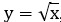 , ее свойства и график;


      5) квадратные уравнения. Квадратное уравнение. Неполное квадратное уравнение. Приведенное квадратное уравнение. Выделение полного квадрата двучлена. Формулы корней квадратного уравнения. Дискриминант. Теорема Виета. Теорема, обратная теореме Виета. Квадратный трехчлен. Корень квадратного трехчлена. Разложение квадратного трехчлена на множители. Уравнения, приводимые к виду квадратного уравнения. Биквадратное уравнение. Метод введения новой переменной. Целые рациональные уравнения. Дробно-рациональные уравнения. Рациональные уравнения. Уравнения вида 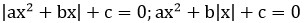  Решение текстовых задач с помощью квадратных уравнений. Решение текстовых задач с помощью дробно-рациональных уравнений;


      6) повторение курса алгебры 8 класса.
      18. Базовое содержание учебного предмета "Алгебра" для 9 класса:
      1) повторение курса алгебры 8 класса;
      2) элементы статистики. Частота. Таблица частот. Интервальная таблица. Гистограмма. Накопленная частота. Среднее значение. Дисперсия. Стандартное отклонение. Полигон;
      3) квадратичная функция. Квадратичная функция. Функции вида, их свойства и графики. Квадратичная функция вида, ее свойства и график;
      4) неравенства. Квадратное неравенство. Решение квадратных неравенств с помощью графика квадратичной функции. Рациональное неравенство. Метод интервалов. Система нелинейных неравенств с одной переменной. Система квадратных неравенств;
      5) уравнения, неравенства с двумя переменными и их системы. Нелинейные уравнения с двумя переменными. Система нелинейных уравнений с двумя переменными. Решение систем нелинейных уравнений с двумя переменными. Решение текстовых задач с помощью систем нелинейных уравнений с двумя переменными. Неравенства с двумя переменными. Системы нелинейных неравенств с двумя переменными;
      6) повторение курса алгебры 9 класса.
      19. Базовое содержание учебного предмета "Алгебра" для 10 класса:
      1) повторение курса алгебры 9 класса;
      2) элементы комбинаторики. Основные понятия и правила комбинаторики (правила суммы и произведения). Факториал числа. Понятия: "перестановка", "размещение" и "сочетание" без повторений. Основные формулы комбинаторики. Решение задач с использованием формул комбинаторики. Бином Ньютона и его свойства;
      3) последовательности. Числовая последовательность, способы ее задания и свойства. Арифметическая прогрессия. Формула n-го члена арифметической прогрессии. Формула для вычисления значения суммы первых n членов арифметической прогрессии. Геометрическая прогрессия. Формула n-го члена геометрической прогрессии. Формула для вычисления значения суммы первых n членов геометрической прогрессии. Бесконечно убывающая геометрическая прогрессия. Сумма членов бесконечно убывающей геометрической прогрессии. Метод математической индукции;
      4) тригонометрия. Градусная и радианная меры углов и дуг. Синус, косинус, тангенс и котангенс произвольного угла. Значения синуса, косинуса, тангенса и котангенса углов. Тригонометрические функции и их свойства. Основные тригонометрические тождества. Формулы приведения. Формулы синуса, косинуса, тангенса и котангенса суммы и разности двух углов. Формулы тригонометрических функций двойного и половинного углов. Преобразования суммы и разности тригонометрических функций в произведение. Преобразования произведения тригонометрических функций в сумму или разность. Тождественные преобразования тригонометрических выражений;
      5) элементы теории вероятностей. Событие, случайное событие, достоверное событие, невозможное событие. Элементарное событие. Благоприятствующие исходы. Равновозможные и противоположные события. Определение классической вероятности. Статистическая вероятность. Геометрическая вероятность;
      6) повторение курса алгебры 10 класса.
      20. Содержание учебного предмета "Алгебра" распределено по разделам обучения, разделы разбиты на подразделы, которые содержат в себе цели обучения в виде ожидаемых результатов по классам: навыка или умения, знания или понимания.
      21. Содержание учебного предмета включает 4 раздела:
      1) раздел "Числа";
      2) раздел "Алгебра";
      3) раздел "Статистика и теория вероятностей";
      4) раздел "Математическое моделирование и анализ".
      22. Раздел "Числа" включает следующие подразделы:
      1) понятие о числах и величинах;
      2) операции над числами.
      23. Раздел "Алгебра" включает следующие подразделы:
      1) алгебраические выражения и их преобразования;
      2) уравнения и неравенства, их системы и совокупности;
      3) последовательности и их суммирование;
      4) тригонометрия.
      24. Раздел "Статистика и теория вероятностей" включает следующие подразделы:
      1) основы комбинаторики;
      2) основы теории вероятностей;
      3) статистика и анализ данных.
      25. Раздел "Математическое моделирование и анализ" включает следующие подразделы:
      1) начала математического анализа;
      2) решение задач с помощью математического моделирования;
      3) математический язык и математическая модель. Глава 4. Система целей обучения
      26. Цели обучения в Программе представлены кодировкой. В коде первое число обозначает класс, второе и третье числа – раздел и подраздел, четвертое число показывает нумерацию учебной цели. Например, в кодировке 7.2.1.4 "7" – класс, "2.1" – подраздел, "4" – нумерация учебной цели.
      27. Ожидаемые результаты по целям обучения:
      таблица 1 
      таблица 2
      таблица 3
      таблица 4
      28. Настоящая Программа реализуется на основе Долгосрочного плана к Типовой учебной программе по учебному предмету "Алгебра" для обучающихся с тяжелыми нарушениями речи 7-10 классов уровня основного среднего образования по обновленному содержанию согласно приложению к настоящей Программе. В долгосрочном плане обозначен объем учебных целей реализуемых в каждом разделе.
      29. Распределение часов на изучение раздела и тем предоставляется на усмотрение учителя.  Долгосрочный план по реализации Типовой учебной программы по учебному предмету "Алгебра" для обучающихся с тяжелыми нарушениями речи 7-10 классов уровня основного среднего образования по обновленному содержанию
      1) 7 класс:
      таблица 1
      2) 8 класс:
      таблица 2
      3) 9 класс:
      таблица 3
      4) 10 класс:
      таблица 4 Типовая учебная программа по учебному предмету "Геометрия" для обучающихся с тяжелыми нарушениями речи 7-10 классов уровня основного среднего образования по обновленному содержанию Глава 1. Общие положения
      1. Типовая учебная программа по учебному предмету "Геометрия" для обучающихся с тяжелыми нарушениями речи 7-10 классов уровня основного среднего образования по обновленному содержанию (далее – Программа) разработана в соответствии с подпунктом 6) статьи 5 Закона Республики Казахстан от 27 июля 2007 года "Об образовании".
      2. Цель обучения – обеспечение качественного усвоения содержания предмета "Геометрия", формирование функциональной грамотности обучающихся, в том числе в интеграции с учебными предметами, развитие личности обучающихся на основе общечеловеческих ценностей и лучших традиций национальной культуры.
      3. Задачи:
      1) способствовать формированию и развитию математических знаний, умений и навыков по подразделам Программы: "Понятие о геометрических фигурах", "Взаимное расположение геометрических фигур", "Метрические соотношения", "Векторы и преобразования";
      2) содействовать применению математического языка и основных математических законов, количественных отношений и пространственных форм для решения задач в различных контекстах;
      3) направлять знания обучающихся на создание математических моделей с целью решения задач, интерпретировать математические модели, которые описывают реальные процессы;
      4) формировать элементарные навыки применения математических методов для исследования и решения задач по физике, химии, биологии и в теоретических областях и практической деятельности, навыки, необходимые для самостоятельного изучения и продолжения образования в будущей выбранной профессии;
      5) развивать логическое и критическое мышление, творческие способности для подбора подходящих математических методов при решении практических задач, оценки полученных результатов и установления их достоверности;
      6) развивать коммуникативные навыки, в том числе способность передавать информацию точно и грамотно, использовать информацию из различных источников, включая публикации и электронные средства;
      7) развивать личностные качества, такие, как независимость, ответственность, инициативность, настойчивость, терпение и толерантность, необходимые как для самостоятельной работы, так и для работы в команде;
      8) знакомить с историей развития математики, с историей возникновения математических понятий;
      9) развивать навыки использования информационно-коммуникационных технологий в процессе обучения геометрии;
      10) обеспечить понимание значимости математики для общественного прогресса;
      11) обеспечивать решение задач коррекционной поддержки.
      4. Программа имеет специфику, которая направлена на обеспечение систематической работы по развитию различных сторон речевой деятельности и решение задач коррекционной поддержки:
      1) формирование и расширение словарного запаса на материале математической терминологии;
      2) развитие свободного речевого высказывания и способности к осознанному и правильному употреблению вне урока слов-терминов и выражений, необходимых для полноценной социализации;
      3) создание условий, побуждающих к самоконтролю в речи, самооценке, речевому саморазвитию обучающихся;
      4) структурирование мыслительных операций, необходимых для понимания прямого смысла, контекста и подтекста;
      5) формирование и развитие способности к применению опорных сигналов, алгоритмов, инструкций и правил с оречевлением собственных действий. Глава 2. Педагогические подходы к организации учебного процесса
      5. Основное место в коррекционно-речевой работе отводится развитию терминологического словаря с одновременным усвоением базисных основ предмета через вовлечение обучающихся в математическую деятельность, направленную на обеспечение понимания ими математического материала и развития интеллектуальных функций. Для лучшего усвоения предметного терминологического минимума на уроках используются зрительные опоры (таблиц, схем, карточек для фронтальной и индивидуальной работы), где все специальные слова даются крупно, четко, с обозначением ударения, а при сложной структуре – с разбивкой на слоги.
      6. Работу над новыми терминами целесообразно проводить по определенному алгоритму:
      1) объяснение смысла слова/термина;
      2) упражнение в правильном проговаривании;
      3) подборка словесных эквивалентов (синонимов);
      4) работа с формами слова: склонение, спряжение;
      5) работа над многозначностью с использованием мнемотехнических приемов, включающих фразеологизмы, поговорки, аналоги.
      7. При обучении обучающихся с тяжелыми нарушениями речи необходимо учитывать неполноценность лексической стороны речи, слабое владение учебно-терминологической лексикой, формальное представление о понятиях, обозначаемых соответствующим термином.
      8. При изучении данного учебного предмета обучающимися с тяжелыми нарушениями речи учитывается их психологические характеристики, требующие особой организации учебного процесса с использованием следующих принципов:
      1) стимулирующее и развивающее обучение с помощью тщательно подобранных заданий и видов деятельности, в том числе и на развитие навыков речевой деятельности (аудирования, говорения, чтения и письма), коррекция психических процессов (речи, внимания, восприятия, памяти, мышления) на учебном материале предмета;
      2) поддержка обучения посредством "оценивания";
      3) поощрение исследовательской деятельности и обязательное использования методов активного обучения;
      4) использование стратегий критического мышления;
      5) обязательная опора на несколько анализаторов;
      6) организация индивидуальной, парной, групповой деятельности обучающихся с целью создание условий речевого общения на уроке;
      7) формирование навыков монологической речи с элементами рассуждения;
      8) самостоятельный поиск путей решения поставленной перед обучающимися проблемной задачи;
      9) использование здоровьесберегающих технологий для предупреждения нарушений осанки, зрения, снятие психоэмоционального напряжения, коррекции мелкой и общей моторики, речевого дыхания;
      10) взаимообучение обучающихся (внутри класса и между классами);
      11) практическая, творческая деятельность (создание различных видов творческих работ для устранения разрыва между теорией и практикой);
      12) выполнение заданий, требующих поиска и использования дополнительного материала;
      13) использование задач, интегрированных с предметными областями, с целью демонстрации прикладного характера данного предмета;
      14) частая смена видов деятельности на уроке;
      15) опора на личный чувственный, мыслительный и практический опыт обучающихся;
      16) положительный психоэмоциональный климат урока;
      17) формирование читательской грамотности обучающихся при работе с текстами.
      9. Учитель предметник применяет общедидактические и специальные подходы, методы, технологии организации учебного процесса, а именно:
      1) ценностно-ориентированный подход как способ организации и выполнения учебной деятельности, получения и использования ее результатов с позиции определенных ценностей, когда учебный процесс формирует систему ценностей личности обучающегося;
      2) личностно-ориентированный подход, целью которого является индивидуализация учебного процесса, гармоничное формирование и всестороннее развитие личности обучающегося, полное раскрытие его творческих сил с учетом его индивидуальных особенностей психического и физического развития, потребностей и мотивов поведения, потенциальных возможностей;
      3) деятельностный подход, заключающийся в том, что обучающийся получает знания не в готовом виде, а добывает их сам, осознает содержание и формы своей учебной деятельности, понимает и принимает систему ее норм, что способствует активному и успешному формированию его знаний, учебных умений и навыков широкого спектра;
      4) дифференцированный подход, подразумевающий специализацию учебного процесса для различных групп обучаемых с учетом их особенностей, поиск различных подходов к мотивации обучения, развитие их творческого и критического мышления;
      5) компетентностный подход, направленный на развитие у обучающихся способности самостоятельно решать проблемы в различных сферах и видах деятельности на основе использования социального опыта; предполагает создание условий для формирования у обучаемых опыта самостоятельного решения познавательных, коммуникативных, организационных, нравственных проблем, составляющих содержание образования;
      6) интегративный подход, который позволит тесно связать предмет "Математика" с учебными предметами;
      7) системный подход, который строится на основе организации самостоятельных учебных действий обучающихся, обеспечивает формирование и развитие системы универсальных учебных действий, организацию учебного процесса в режиме самообучения, саморазвития, самоорганизации;
      8) коммуникативный подход, подразумевающий передачу и сообщение информации, обмен знаниями, навыками и умениями в процессе речевого взаимодействия двух или более людей; результатом коммуникативного подхода является способность осуществлять общение посредством языка в процессе взаимодействия, правильно используя систему языковых и речевых норм, выбирая коммуникативное поведение, адекватное ситуации общения.
      10. Процесс обучения, учет, работа с нарушенной речевой функцией и вторичными последствиями на всех участках учебного процесса имеет коррекционную направленность. Принцип коррекционной направленности обеспечивается следующими позициями:
      1) коррекцию произношения, лексико-грамматическую работу, развитие связной речи, совершенствование коммуникативных навыков, сопутствующую активизацию отстающих в развитии познавательных процессов;
      2) направленностью содержания обучения на коррекцию вторичных дефектов: развитие понятийно-логических форм мышления, развитие мелкой моторики, уточнение и дифференциация сенсорных эталонов, формирование произвольности поведения;
      3) прочностью знаний, умений и навыков обучающихся как показателя качества усвоения учебного материала, устойчивости его в памяти, легкости воспроизведения и применения на практике.
      11. Профессиональная деятельность учителя включает в себя готовность к систематическому продуктивному взаимодействию со специалистами службы сопровождения – логопедом, психологом, медицинскими работниками, владение специальными методиками, позволяющими оказывать на уроке индивидуальную коррекционную поддержку обучающимся с разными речевыми нарушениями.
      12. Особые требования предъявляются к речи педагога: информативность, правильность, точность, логичность и доступность, выразительность, четкая дикция, оптимальный темп и ритм речи.
      13. В кабинете в обязательном порядке предусматривается настенная демонстрационная, маркерная, интерактивная доски, компьютер с комплектующими, а также чертежи, таблицы, схемы с наглядным учебным материалом, дидактический материал.
      14. Кабинет предмета "Математика" представляет собой просторную комнату с мобильными столами, стульями, позволяющим осуществлять деятельность обучающихся как в малых, так и в больших группах. Расстановка мебели в данных кабинетах соотвествует возрастным особенностям обучающихся. Глава 3. Организация содержания учебного предмета "Геометрия"
      15. Объем учебной нагрузки по учебному предмету "Геометрия" составляет:
      1) в 7-ом классе – 2 часа в неделю, 68 часов в учебном году;
      2) в 8-ом классе – 2 часа в неделю, 68 часов в учебном году;
      3) в 9-ом классе – 2 часа в неделю, 68 часов в учебном году;
      4) в 10-ом классе – 2 часа в неделю, 68 часов в учебном году.
      16. Базовое содержание учебного предмета "Геометрия" для 7 класса:
      1) повторение учебного материала курса математики за 5-6 класс;
      2) начальные геометрические сведения. Основные понятия геометрии. Простейшие фигуры геометрии. Аксиома и теорема. Равенство фигур. Доказательство теоремы. Метод доказательства от противного. Смежные и вертикальные углы и их свойства. Биссектриса угла. Перпендикуляр;
      3) треугольники. Треугольник и его виды. Равенство треугольников. Признаки равенства треугольников. Равнобедренный треугольник. Медиана, биссектриса, высота, средняя линия треугольника;
      4) взаимное расположение прямых. Углы, образованные при пересечении двух прямых секущей. Признаки параллельности прямых. Свойства параллельных прямых. Сумма углов треугольника. Внешний угол треугольника. Неравенство треугольника. Признаки равенства прямоугольных треугольников;
      5) повторение курса геометрии 7 класса.
      17. Базовое содержание учебного предмета "Геометрия" для 8 класса:
      1) повторение курса геометрии 7 класса;
      2) взаимное расположение прямых. Свойства прямоугольного треугольника. Перпендикулярные прямые. Наклонная и ее проекция. Единственность перпендикуляра к прямой;
      3) окружность. Геометрические построения. Окружность, круг, их элементы и части. Центральный угол. Взаимное расположение прямой и окружности, двух окружностей. Касательная к окружности. Свойства касательных к окружности. Окружности, описанная и вписанная в треугольник. Задачи на построение;
      4) многоугольники. Исследование четырехугольников. Многоугольник. Выпуклый многоугольник. Сумма внутренних углов многоугольника. Внешний угол многоугольника. Сумма внешних углов многоугольника. Параллелограмм и его свойства. Признаки параллелограмма. Прямоугольник, ромб, квадрат, их свойства и признаки. Теорема Фалеса. Пропорциональные отрезки. Трапеция. Равнобедренная и прямоугольная трапеции и их свойства. Средняя линия треугольника. Средняя линия трапеции. Замечательные точки треугольника. Свойство медиан треугольника;
      5) соотношения между сторонами и углами прямоугольного треугольника. Синус, косинус, тангенс и котангенс острого угла прямоугольного треугольника. Теорема Пифагора;
      6) повторение курса геометрии 8 класса.
      18. Базовое содержание учебного предмета "Геометрия" для 9 класса:
      1) повторение курса геометрии 8 класса;
      2) соотношения между сторонами и углами прямоугольного треугольника продолжение. Основное тригонометрическое тождество и его следствия. Значение синуса, косинуса, тангенса и котангенса углов 30о, 45о, 60о. Решение прямоугольных треугольников. Тригонометричекие функции углов 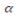  и 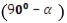 ;


      3) площади. Понятие площади. Равновеликость и равносоставленность фигур. Площади квадрата, прямоугольника, параллелограмма, ромба, треугольника, трапеции;
      4) прямоугольная система координат на плоскости. Координаты точки на плоскости. Координаты середины отрезка. Расстояние между двумя точками. Уравнение окружности. Уравнение прямой. Взаимное расположение прямых и окружностей, заданных уравнениями. Применение координат к решению задач;
      5) векторы на плоскости. Понятие вектора. Нулевой вектор. Единичный вектор. Коллинеарные векторы. Длина (модуль) вектора. Равенство векторов, сложение векторов и его свойства, вычитание векторов, умножение вектора на число. Разложение вектора на плоскости по двум неколлинеарным векторам. Координаты вектора. Действия над векторами в координатной форме. Критерий коллинеарности векторов;
      6) повторение курса геометрии 9 класса.
      19. Базовое содержание учебного предмета "Геометрия" для 10 класса:
      1) повторение курса геометрии 9 класса;
      2) векторы на плоскости. Продолжение. Радиус-вектор точки. Связь между координатами точек и векторов на плоскости. Угол между векторами. Скалярное произведение векторов. Применение векторов к решению задач;
      3) преобразования плоскости. Преобразование плоскости, движение и его свойства. Композиция (произведение) преобразований. Равенство фигур и его свойства. Осевая и центральная симметрия, параллельный перенос, поворот как движение плоскости. Гомотетия, преобразование подобия и его свойства. Подобные фигуры. Признаки подобия треугольников. Подобие прямоугольных треугольников;
      4) решение треугольников. Теоремы синусов и косинусов. Решение треугольников. Решение задач практического содержания. Формулы для нахождения радиуса окружности с использованием площади вписанных или описанных треугольников;
      5) окружности. Правильные многоугольники. Вписанный угол и его свойства. Теорема о пропорциональности отрезков хорд и секущих окружности. Свойства вписанных и описанных четырехугольников. Правильные многоугольники и их свойства. Длина дуги окружности. Площадь сектора и сегмента. Формулы, связывающие стороны, периметр, площадь многоугольника и радиусы вписанной и описанной окружностей. Построение правильных многоугольников;
      6) повторение курса геометрии 10 класса.
      20. Содержание учебного предмета включает раздел: "Геометрия".
      21. Раздел "Геометрия" включает следующие подразделы:
      1) понятие о геометрических фигур
      2) взаимное расположение геометрических фигур;
      3) метрические соотношения;
      4) векторы и преобразования. Глава 4. Система целей обучения
      22. Цели обучения в Программе представлены кодировкой. В коде первое число обозначает класс, второе и третье числа – раздел и подраздел, четвертое число показывает нумерацию учебной цели. Например, в кодировке 7.1.1.4 "7" – класс, "1.1" – подраздел, "4" – нумерация учебной цели.
      23. Ожидаемые результаты по целям обучения: 
      таблица 1
      24. Настоящая Программа реализуется на основе Долгосрочного плана к Типовой учебной программе по учебному предмету "Геометрия" для обучающихся с тяжелыми нарушениями речи 7-10 классов уровня основного среднего образования по обновленному содержанию согласно приложению к настоящей Программе. В долгосрочном плане обозначен объем учебных целей реализуемых в каждом разделе.
      25. Распределение часов на изучение раздела и тем предоставляется на усмотрение учителя.  Долгосрочный план по реализации Типовой учебной программы по учебному предмету "Геометрия" для обучающихся с тяжелыми нарушениями речи 7-10 классов уровня основного среднего образования по обновленному содержанию
      1) 7 класс:
      таблица 1
      2) 8 класс:
      таблица 2
      3) 9 класс:
      таблица 3
      4) 10 класс:
      таблица 4 Типовая учебная программа по учебному предмету "Информатика" для обучающихся с тяжелыми нарушениями речи 5-10 классов уровня основного среднего образования по обновленному содержанию Глава 1. Общие положения
      1. Типовая учебная программа по учебному предмету "Информатика" для обучающихся с тяжелыми нарушениями речи 5-10 классов уровня основного среднего образования по обновленному содержанию (далее – Программа) разработана в соответствии с подпунктом 6) статьи 5 Закона Республики Казахстан от 27 июля 2007 года "Об образовании".
      2. Целью изучения учебного предмета "Информатика" является обеспечение обучающихся с тяжелыми нарушениями речи базовыми знаниями, умениями и навыками работы с современными информационными технологиями для их эффективного использования.
      3. Задачи:
      1) формирование понимания роли информационных процессов в обществе, технических возможностей и перспектив использования информационных технологий в различных сферах человеческой деятельности;
      2) развитие умений эффективно использовать информационные технологии в повседневной жизни, в учебе и трудовой деятельности, выработка стабильных навыков получения и обработки ориентированной на личностные запросы информации;
      3) усвоение базовых принципов работы компьютеров для анализа системы, разработки решения, формирования программного приложения и оценки своей продукции;
      4) развитие логического, алгоритмического, вычислительного мышления, включающего способность к обобщению и аналогии, разложению задачи на составные части и выделению общих закономерностей, нахождению эффективных и рациональных способов решения поставленных задач;
      5) формирование информационной культуры – соблюдение общепринятых правил, учет интересов личности и всего казахстанского общества.
      4. Коррекционные задачи:
      1) обогащение понятийного аппарата по предмету и овладение обучающимися с тяжелыми нарушениями речи академическим языком, формирование умений оценивать и выбирать языковые средства с точки зрения информативности, нормативности, соответствия ситуации общения;
      2) коррекция и развитие всех сенсорных систем обучающихся с тяжелыми нарушениями речи через использование мультимедийных технологий;
      3) совершенствование коммуникативных качеств речи обучающихся с тяжелыми нарушениями речи, коммуникативных навыков;
      4) развитие двигательной сферы;
      5) социализация обучающихся с тяжелыми нарушениями речи через внедрение активных методов обучения, создание информационно-коммуникативной среды, выбор направления своей будущей профессиональной деятельности, развитие функциональной грамотности. Глава 2. Педагогические подходы к организации учебного процесса
      5. Трудности усвоения обучающимися с тяжелыми нарушениями речи учебного предмета "Информатика" связаны с наличием в содержании дисциплины сложных разделов, требующих владения широким терминологическим словарем, умения понимать язык информационной справки, пространственного воображения, развитого системного, алгоритмического и логического мышления.
      6. Организации учебного процесса осуществляется на основе принципов:
      1) стимулирующее и развивающее обучение с помощью тщательно подобранных заданий и видов деятельности, в том числе и на развитие навыков речевой деятельности, коррекция психических процессов на учебном материале предмета;
      2) соблюдение речевого режима в течение всего урока;
      3) поддержка обучения посредством "оценивания для обучения";
      4) поощрение исследовательской деятельности, обязательное использования методов активного обучения;
      5) использование стратегий критического мышления;
      6) опора на несколько анализаторов;
      7) организация индивидуальной, парной, групповой деятельности обучающихся с целью создание условий речевого общения на уроке; формирование навыков монологической речи с элементами рассуждения;
      8) самостоятельный поиск путей решения поставленной проблемной задачи;
      9) использование здоровьесберегающих технологий для предупреждения нарушений осанки, зрения, снятие психоэмоционального напряжения, коррекции мелкой и общей моторики, речевого дыхания;
      10) взаимообучение обучающихся с тяжелыми нарушениями речи;
      11) практическая, творческая деятельность;
      12) выполнение заданий, требующих поиска и использования дополнительного материала;
      13) использование задач, интегрированных с предметными областями, с целью демонстрации прикладного характера предмета "Информатика";
      14) частая смена видов деятельности на уроке; использование уроков различных типов;
      15) опора на личный чувственный, мыслительный и практический опыт обучающихся с тяжелыми нарушениями речи;
      16) положительный психоэмоциональный климат урока;
      17) формирование читательской грамотности обучающихся с тяжелыми нарушениями речи при работе с текстами.
      7. С целью перехода на обновленное содержание образования используются педагогические подходы, методы, технологии организации учебного процесса:
      1) исследовательский подход, способствующий изменению характера взаимоотношений "учитель – обучающийся" в сторону сотрудничества, воспитанию познавательного интереса. Использование исследовательского подхода способствует развитию интеллектуальной сферы личности, формированию умений и навыков самообразования;
      2) ценностно-ориентированный подход предполагает организацию и выполнение учебной деятельности, получения и использования ее результатов с позиции определенных ценностей;
      3) личностно-ориентированный подход, предполагает индивидуализацию учебного процесса, гармоничное формирование и всестороннее развитие личности обучающегося, раскрытие его творческих сил с учетом его индивидуальных особенностей психического и физического развития, потенциальных возможностей;
      4) деятельностный подход, заключается в том, что обучающийся получает знания не в готовом виде, а добывает их сам, осознает содержание и формы своей учебной деятельности, понимает и принимает систему ее норм;
      5) дифференцированный подход, подразумевает специализацию учебного процесса для различных групп обучаемых с учетом их особенностей, развитие их творческого и критического мышления;
      6) компетентностный подход, направлен на развитие у обучающихся способности самостоятельно решать проблемы в различных сферах и видах деятельности на основе использования социального опыта;
      7) интегративный подход, позволяет связать предмет "Информатика" с учебными предметами. Данный подход воздействует на психические процессы, устраняет нагрузки и позволяет на новом уровне освоить учебный материал;
      8) системный подход, строится на основе организации самостоятельных учебных действий обучающихся, обеспечивает формирование и развитие у них системы универсальных учебных действий, организацию учебного процесса в режиме самообучения, саморазвития, самоорганизации;
      9) коммуникативный подход, подразумевает передачу и сообщение информации, обмен знаниями, навыками и умениями в процессе речевого взаимодействия двух или более людей, в результате чего формируется способность осуществлять общение посредством языка в процессе взаимодействия, правильно используя систему языковых и речевых норм, выбирая коммуникативное поведение, адекватное ситуации общения;
      10) использование игровых форм в качестве метода обучения для активизации познавательных интересов обучающихся и формирования у них способности уважать мнение других членов малой группы, прогнозировать конечные результаты;
      11) проектный подход, в центре которого учебно-познавательная деятельность, направленная на решение обучающимся или группой обучающихся научно-исследовательской, творческой или практической проблемы с общей целью, согласованностью методов и действий;
      12) развивающее обучение, позволяет подготовить обучающихся к самостоятельному освоению знаний, поиску истины, к независимости в повседневной жизни посредством различных видов деятельности, использования дидактических игр, дискуссий, а также методов обучения, направленных на обобщение творческого воображения, мышления, памяти, речи;
      13) проблемное обучение позволяет формировать мировоззрение с элементами критического, творческого, диалектического мышления;
      14) индивидуальное обучение способствует индивидуализации процесса обучения и воспитания, учету речевых и психологических особенностей обучающихся, формированию опыта самостоятельной познавательной деятельности, потребности и готовности к самообразованию;
      15) сознательность в обучении требует построения учебной работы, обеспечивающей осознанное усвоение и применение обучающимися с тяжелыми нарушениями речи предметных знаний и речевых умений на практике, понимание ими необходимости учения и значимости изучаемого материала.
      8. Коррекционная направленность предмета обеспечивается:
      1) целеполаганием уроков;
      2) направленностью содержания обучения на коррекцию вторичных дефектов;
      3) прочностью знаний, умений и навыков;
      4) адекватное усвоение научных знаний.
      9. Методические условия преподавания:
      1) применение комплекса методических приемов по когнитивной поддержке познавательного процесса;
      2) постепенность в усложнении материала, его детализация, квантование, рациональное дозирование, повышенный объем упражнений на применение знания в многократно варьируемых новых условиях;
      3) подача учебного материала на полисенсорной основе с учетом уровня развития у обучающихся типа мышления, объяснение материала ведется на индуктивной или на дедуктивной основе, на основе аналогий или на основе проблемных ситуаций;
      4) адекватный возможностям восприятия обучающихся с тяжелыми нарушениями речи темп подачи материала;
      5) использование адаптированных учебных текстов;
      6) визуальная поддержка речевого оформления.
      10. Реализация межпредметных связей информатики с учебными предметами позволит обучающимся овладеть знаниями и умениями в интересующих их областях, подготовиться к продолжению образования и получению профессии.
      11. Требования к речи педагога предусматривает:
      1) информативную, правильную, точную, логичную и доступную, чистую, выразительную, богатую и образную речь;
      2) уменьшение объема собственной речи в пользу речи обучающихся.
      12. Формирование у обучающихся академического языка, специфичного для предмета – одно из базовых направлений коррекционной работы.
      13. В целях системного формирования научно – терминологического словаря учитель предоставляет логопеду класса предметный словарный фонд для его уточнения и введения в активный словарь обучающихся с тяжелыми нарушениями речи на логопедических занятиях.
      14. Кабинет информатики организуется как учебно-воспитательное подразделение школы для проведения теоретических и практических, классных и внеклассных занятий. Глава 3. Организация содержания учебного предмета "Информатика"
      15. Объем учебной нагрузки по учебному предмету "Информатика" составляет:
      1) в 5 классе – 1 час в неделю, 34 часа в учебном году;
      2) в 6 классе – 1 час в неделю, 34 часа в учебном году;
      3) в 7 классе – 1 час в неделю, 34 часа в учебном году;
      4) в 8 классе – 1 час в неделю, 34 часа в учебном году;
      5) в 9 классе – 1 час в неделю, 34 часа в учебном году;
      6) в 10 классе – 1 час в неделю, 34 часа в учебном году.
      16. Содержание учебного предмета организовано по разделам обучения. Разделы разбиты на подразделы, которые отражают цели обучения по классам в виде ожидаемых результатов: навыка или умения, знания или понимания.
      17. Содержание учебного предмета включает 4 раздела:
      1) раздел 1 "Компьютерные системы";
      2) раздел 2 "Информационные процессы";
      3) раздел 3 "Компьютерное мышление";
      4) раздел 4 "Здоровье и безопасность".
      18. Раздел "Компьютерные системы" включает следующие подразделы:
      1) устройства компьютера;
      2) программное обеспечение;
      3) компьютерные сети.
      19. Раздел "Информационные процессы" включает следующие подразделы:
      1) представление и измерение информации;
      2) создание и преобразование информационных объектов.
      20. Раздел "Компьютерное мышление" включает следующие подразделы:
      1) моделирование;
      2) алгоритмы;
      3) программирование.
      21. Раздел "Здоровье и безопасность" включает следующие подразделы:
      1) эргономика;
      2) информационная и онлайн безопасность.
      22. Базовое содержание учебного предмета "Информатика" для 5 класса:
      1) компьютерные системы: введение, компьютер и безопасность, основные устройства компьютера (процессор и жесткий диск), работа с файлами общего доступа (размещение, редактирование, скачивание);
      2) информационные процессы: информация и ее обработка, представление информации в разных формах, программное обеспечение, создание и редактирование растровых изображений;
      3) компьютерное мышление: анимация, алгоритм, исполнитель, система команд исполнителя, предствление алгоритма в словесной форме, программирование: игровая среда программирования (Лого, Scratch (скратч)), ветвление, цикл, разработка проекта: создание анимации объектов и событий в игровой среде программирования (Лого, Scratch (скратч)), подготовка документа к печати (установка параметров страницы, предварительный просмотр), представление проекта;
      4) здоровье и безопасность: техника безопасности и организация рабочего места, безопасность в Интернете, незаконность копирования чужой работы, установка паролей на документы.
      23. Базовое содержание учебного предмета "Информатика" для 6 класса:
      1) компьютерные системы: история развития вычислительной техники, взаимодействие основных устройств компьютера, основные функции операционной системы, беспроводные сети;
      2) информационные процессы: организация ссылок в текстовых документах: сноски, гиперссылки, оглавление, создание реферата, представление текстовой информации, компьютерная графика, создание векторных изображений, сравнение растровых и векторных изображений;
      3) компьютерное мышление: разработка компьютерных игр, этапы решения задач на компьютере, представление алгоритма в виде блок-схем, концепция компьютерной игры, создание компьютерной игры, разработка и реализация сценария в игровой среде программирования, компоненты, используемые на стадии разработки игры, выявление и исправление ошибок в программе, документация для игры;
      4) здоровье и безопасность: эргономика, техника безопасности, авторское право, плагиат, организация ссылок (гиперссылки, оглавления, названия, сноски), ссылки на использованные ресурсы.
      24. Базовое содержание учебного предмета "Информатика" для 7 класса:
      1) компьютерные системы: виды памяти компьютера, оперативное запоминающее устройство, постоянное запоминающее устройство, внешняя память, кэш-память, типы данных, система программирования, язык программирования, сравнение размеров файлов разных форматов, хранящих одинаковую информацию, сжатие информации, программы-архиваторы; создание и распаковка архивов, сети и безопасность, назначение, классификация компьютерных сетей (по масштабу, по топологии, по принадлежности);
      2) информационные процессы: измерение информации и компьютерная память, единицы измерения информации, перевод из одних единиц измерения информации в другие, решение задач с помощью электронных таблиц, создание, редактирование и форматирование таблиц в текстовом процессоре, электронные таблицы, основные понятия электронных таблиц, ввод, редактирование и форматирование данных, маркер заполнения, типы данных, ввод формул, условное форматирование, создание диаграмм;
      3) компьютерное мышление: моделирование объектов и событий, D-редакторы, трехмерные модели объектов, трехмерные модели событий, создание и редактирование трехмерных объектов и событий, программирование линейных алгоритмов, программирование разветвляющихся алгоритмов, программирование решений (С/С++, Python (пайзн), Delphi (дельфи), Lazarus (лазарас)) вложенных и составных условий;
      4) здоровье и безопасность: интерфейс проекта, защита информации от вредоносных программ.
      25. Базовое содержание учебного предмета "Информатика" для 8 класса:
      1) компьютерные системы: технические характеристики компьютера и сетей, алфавитный подход к оценке количества информации, основные характеристики процессора, пропускная способность компьютерной сети;
      2) информационные процессы: обработка информации в электронных таблицах, форматы данных в электронных таблицах, абсолютная и относительная ссылки, построение графиков функций, использование встроенных функций: математические (сумм, произвед, степень), статистические (мин, макс, ср знач, счет, счет если), логические (если);
      3) компьютерное мышление: решение задач в интегрированной среде разработки, моделирование решений прикладных задач в интегрированной среде разработки, классификация программного обеспечения по назначению, компоненты интегрированной среды разработки приложений, оператор выбора, операторы цикла (цикл с параметром, цикл с предусловием, цикл с постусловием), трассировка алгоритма, интегрированные среды разработки программ (С/С++, Python (пайзн), Delphi (дельфи), Lazarus (лазарас));
      4) здоровье и безопасность: влияние электронных устройств на организм человека, способы защиты от негативного влияния электронных устройств, безопасность пользователя в сети: мошенничество, агрессия в интернете.
      26. Базовое содержание учебного предмета "Информатика" для 9 класса:
      1) компьютерные системы: конфигурация компьютера, выбор конфигурации компьютера (аппаратного и программного обеспечения) в зависимости от его назначения, совместная работа с документами с использованием облачных технологий;
      2) информационные процессы: свойства информации, база данных, поле, запись, создание базы данных в электронных таблицах, поиск, сортировка и фильтрация данных;
      3) компьютерное мышление: исследование моделей процессов (физических, биологических, экономических) в электронных таблицах, алгоритмы, содержащие цикл с параметром или цикл с условием продолжения работы, разработка и выполнение программ в среде программирования;
      4) здоровье и безопасность: эргономика (оценка времени работы за компьютером), этические и правовые нормы работы в сети;
      27. Базовое содержание учебного предмета "Информатика" для 10 класса:
      1) компьютерные системы: функции программного обеспечения компьютера, информационные технологии как средство решения практических задач, использование облачных технологий;
      2) информационные процессы: достоверность информации, источники информации, моделирование процессов в электронных таблицах, разработка модели и ее исследование (базы данных в электронной таблице), решение задачи различными способами с определением наиболее эффективного способа ее решения;
      3) компьютерное мышление: массивы данных (один из: С/С++, Python (пайзн), Delphi (дельфи), Lazarus (лазарас)), одномерный массив, основные алгоритмы обработки массивов: поиск, сортировка, перестановка, удаление и вставка элементов массива;
      4) здоровье и безопасность: эргономика: компьютер и здоровье. Информационная безопасность: информационная культура, перспективы развития информационно-коммуникационной технологии. Глава 4. Система целей обучения
      28. Цели обучения расписаны по разделам для каждого класса. Цели обучения в Программе представлены кодировкой так, что в коде первое число обозначает класс, второе и третье числа –раздел и подраздел, четвертое число показывает нумерацию учебной цели. Например, в кодировке 6.2.1.3: "6" – класс, "2.1" – подраздел, "3" – нумерация учебной цели.
      29. Ожидаемые результаты по целям обучения:
      таблица 1
      таблица 2
      таблица 3
      таблица 4
      30. Настоящая Программа реализуется на основе Долгосрочного плана к Типовой учебной программе по учебному предмету "Информатика" для обучающихся с тяжелыми нарушениями речи 5-10 классов уровня основного среднего образования по обновленному содержанию согласно приложению к настоящей Программе. В долгосрочном плане обозначен объем учебных целей реализуемых в каждом разделе. 
      31. Распределение часов на изучение раздела и тем предоставляется на усмотрение учителя. Долгосрочный план по реализации Типовой учебной программы по учебному предмету "Информатика" для обучающихся с тяжелыми нарушениями речи 5-10 классов уровня основного среднего образования по обновленному содержанию
      1) 5 класс:
      таблица 1
      2) 6 класс:
      таблица 2
      3) 7 класс:
      таблица 3
      4) 8 класс:
      таблица 4
      5) 9 класс:
      таблица 5
      6) 10 класс:
      таблица 6 Типовая учебная программа по учебному предмету "Музыка"  для обучающихся с тяжелыми нарушениями речи 5 - 6 классов уровня основного среднего образования по обновленному содержанию Глава 1. Общие положения
      1. Типовая учебная программа по учебному предмету "Музыка" для обучающихся с тяжелыми нарушениями речи 5-6 классов уровня основного среднего образования по обновленному содержанию (далее – Программа) разработана в соответствии с подпунктом 6) статьи 5 Закона Республики Казахстан от 27 июля 2007 года "Об образовании". 
      2. Цель обучения музыке – формирование музыкальной культуры и развитие творческих способностей обучающихся на основе приобщения к лучшим образцам казахской традиционной музыки, творчества народов мира, мировой классики и современной музыки.
      3. Задачи:
      1) способствовать формированию понятия о целостной картине мира через интеграцию музыки с разными видами искусства и учебными предметами;
      2) сформировать представление о музыке как о востребованном общечеловеческом явлении, о ее значимости и роли в жизни людей;
      3) способствовать развитию навыков критического мышления и позитивного отношения к музыке, музыкальной деятельности;
      4) сформировать предметно-тематические знания, умения и навыки в системе, - путем приобщения обучающихся к анализу музыкальных произведений, исполнительству, импровизации, выполнению творческих заданий и презентаций;
      5) выявить музыкальные способности, реализовать творческий потенциал, исполнительские и исследовательские навыки каждого обучающегося;
      6) сформировать представления и основы знаний о формах коммуникации посредством музыки;
      7) способствовать развитию позитивной самооценки, самопознания и саморазвития через выражение идей в музыкально-творческих работах (в сочинении, импровизации и аранжировке);
      8) сформировать представления и некоторые музыкально-исполнительскиеумения в процессе использования мультимедийных средств и цифровых технологий.
      4. В процессе обучения музыке обучающихся с тяжелыми нарушениями речи предусматриваются коррекционные задачи:
      1) развивать навыки правильного физиологического дыхания и рациональной голосоподачи с целью профилактики бронхо-легочных заболеваний;
      2) создавать условия для формирования и охраны детского голоса с учетом психофизиологического развития обучающихся;
      3) сохранять и укреплять психическое здоровье каждого обучающегося,
      4) предупреждать вторичные личностные (эмоциональные и социальные) расстройства у детей с тяжелыми нарушениями речи через воспитание волевых качеств, выдержки и способности сдерживать аффекты;
      5) обеспечить условия для развития функций, составляющих психологическую базу речи: пространственных и временных представлений, сенсорных процессов, тонкой моторики, высших психических функций, чувства темпа и ритма;
      6) совершенствовать все стороны речи (просодику, произношение, грамматический строй, словарь), общую внятность и связность речи, просодику;
      7) способствовать развитию слухового внимания и фонематического слуха через развитие звуковысотного, тембрового и динамического слуха;
      8) развивать координацию между дыханием, голосом и артикуляцией;
      9) создавать условия для закрепления сформированной (на логопедических занятиях) артикуляции звуков;
      10) развивать ответственное отношение к звучанию собственной речи: стремление и способность к дикционной четкости, интонированию и выразительности речи через овладение приемами выразительного музыкального исполнения;
      11) формировать навыки внутриколлективного делового общения в ансамблевой деятельности. Глава 2. Педагогические подходы к организации учебного процесса
      5. Обучение предмету "Музыка" осуществляется на основе ценностно-ориентированного, личностно-ориентированного, дифференцированного и деятельностного, коммуникативного подходов.
      6. Ценностно-ориентированный подход способствует личностному развитию обучающихся с особыми образовательными потребностями, реализации их творческого потенциала, готовности выражать свое отношение к искусству, формированию идейных ориентиров, становлению самосознания, позитивной самооценки и жизненного оптимизма.
      7. Личностно-ориентированный подход проявляется в индивидуализации и дифференциации учебного процесса с учетом характера речевого дефекта и отдельных его проявлений; индивидуально-дифференцированное обучение сообразно особым образовательным потребностям каждого ученика, что предполагает готовность учителя применять различные приемы поддержки в случаях неожиданных затруднений обучающегося, связанных с особенностями его психического и речевого развития. 
      8. Деятельностный подход в работе с обучающимися с тяжелыми нарушениями речи состоит в: обеспечении полисенсорного восприятия музыкального и речевого материала; использовании опорных сигналов (ориентировочной основы действий); формулировании определений или собственных мыслей по установленному образцу или модели; применении алгоритмов; квантовании инструкций и правил; обязательном комментировании действий; оптимизации темпа изучения тем.
      9. Дифференцированный подход подразумевает специализацию учебного процесса для различных групп обучаемых с тяжелыми нарушениями речи, создание разнообразных условий коррекционного обучения групп с учетом особенностей учащихся, а именно:
      1) обучающиеся с моторно-алалическими проявлениями нуждаются в специальных упражнениях на развитие орального и ручного праксиса;
      2) обучающиеся с ринолалией на каждом уроке выполняют дыхательные упражнения на развитие сильной направленной воздушной струи (включая "Парадоксальную гимнастику А.Стрельниковой") и голосовые упражнения на твердой атаке;
      3) в работе с обучающимися с нарушением темпо-ритмической организации устной речи необходимо использовать метроном в сочетании с избирательным, по показаниям, применением седативного или активизирующего эффекта музыки.
      10. Коммуникативный подход к обучению – один из основных, так как у обучающихся с тяжелой речевой патологией спонтанно, самостоятельно не формируется ряд важных коммуникативных способностей: способность передавать мысли и обмениваться ими в различных ситуациях в процессе интеллектуального взаимодействия, способность правильно использовать систему языковых и речевых норм.
      11. Коррекционная направленность процесса обучения музыке имеет целью, используя музыкальный материал, развивать речевую интенцию, представления о различных видах и стилях речи, навыки культурного речевого поведения, вербальные, паравербальные и невербальные средства общения, такие как: темп, громкость, паузы, ритмичность, тембр, интонации, мимика, жесты, позы.
      12. Художественная эмпатия, эмоциональный и эстетический отклик на музыку обеспечивают социальное развитие: формируют умение слушать, способность встать на позицию другого человека, вести диалог, запрашивать и оказывать помощь, участвовать в обсуждении значимых для человека явлений жизни и искусства, продуктивно сотрудничать со сверстниками и взрослыми.
      13. На уроках музыки реализуются 3 основных специфических принципа:
      1) онтогенетический - предполагающий, что при разработке содержания музыкального и специального речевого воздействия учитываются закономерности и последовательность формирования различных форм и функций речи в онтогенезе, формируя в активной речи обучающихся различные модели фразы, от простых нераспространенных до сложноподчиненных; последовательно усложняя формулировки вопросов, от альтернативных до контекстных;
      2) этиопатогенетический принцип, предполагающий, что педагогом учитываются факторы и механизмы речевых нарушений;
      3) комплексности, предполагающий, что в обучении музыке педагог использует помощь и поддержку специалистов разного профиля: врача-невролога (обучающиеся с заиканием и дизартрией), врача-отоларинголога, пластического хирурга, фониатра и хирурга-стоматолога (обучающиеся с ринолалией), врача - сурдолога (обучающиеся с кохлеарным имплантом, сенсорной алалией), психолога, педагога-ритмиста и логопеда (при всех видах речевой патологии). 
      14. Педагог, организует специальную работу, направленную на социальную реабилитацию и максимальное преодоление речевого нарушения обучающихся с тяжелыми нарушениями речи, предусматривается специальная организация и долгосрочное, среднесрочное и краткосрочное планирование речевой работы на основе содержание данной Программы. 
      15. Качество и объем лексической работы на уроке определяется степенью востребованности лексического материала в контексте дальнейшего обучения музыке и социальной жизни обучающегося.
      16. В целях обеспечения единства педагогических требований в рамках комплексного подхода, учитель музыки в начале учебного года предоставляет логопеду минимальный перечень обязательной предметной лексики, с указанием сроков прохождения тем.
      17. Для лучшего усвоения предметного терминологического минимума на уроке музыки используются зрительные опоры (карточки-модели, таблицы, схемы, для фронтальной и индивидуальной работы), где все специальные слова даны: крупно, четко, с обозначением ударения, а при сложной структуре- с разбивкой на слоги. 
      18. Базовый словарь всегда находится перед глазами обучающихся, а при толковании слов-терминов используются фразеологизмы, поговорки, аналогии. 
      19. Работа над новыми терминами на уроке проводится в следующей последовательности: 
      1) объяснение смысла;
      2) упражнение в правильном проговаривании;
      3) подборка словесных эквивалентов (синонимов), паронимов и антагонистов;
      4) работа с формами слова: склонение, спряжение;
      5) работа над многозначностью;
      6) проведение приемов по запоминанию (мнемотехника).
      20. Профессиональная речь педагога предполагает безукоризненную речь, в силу того, что она используется как орудие развития речи обучающихся.
      21. Работа над текстом проводится с учетом особенностей восприятия вербальной информации, включающих: страдательный залог, инверсию, последовательную подчинительную связь, череду слов в родительном падеже. 
      22. Педагог привлекает внимание обучающихся к ключевым моментам текста, заранее подчеркивая главное, проводит выборочное чтение, обязательное толкование и разъяснение причастий, деепричастий и подчинительных союзов, избегая при этом механического повторения.
      23. Учитель музыки совместно с логопедом проводит квантование (дробление на законченные по смыслу фрагменты) и трансформацию правил и определений. 
      24. Примеры специальных заданий, способствующих развитию орального праксиса и звуковой культуры речи обучающихся с тяжелыми нарушениями речи:
      1) артикуляционные разминки под музыку и счет;
      2) самомассаж мимических и артикуляционных мышц под музыку и счет; 
      3) формирование ощущений расслабления по контрасту с напряжением–для мышц пальцев, органов артикуляционного аппарата, мимических мышц;
      4) чистоговорки, вокализы, речетативы и попевки;
      5) комплексы парадоксальной и дифференцированной дыхательной гимнастики;
      6) имитационные голосовые упражнения на мягкой и твердой атаке, пропевание гласных, согласных звуков и нот звукоряда на диафрагмальном дыхании;
      7) массаж и самомассаж артикуляторных и мимических мышц под музыку с вариацией темпа и силы массажного воздействия;
      8) сюжетно-ролевые речевые и двигательные игры в музыкальном сопровождении;
      9) упражнения, направленные на развитие артикуляционного праксиса. 
      25. Специальные упражнения на развитие невербальных коммуникативных средств и высших психических функций:
      1) предоставление информации в форме жестов, мимики, танцевальных движений, музыкальных звуков и их сочетаний, рисунков и диаграмм;
      2) элементы психогимнастики: мимические и пантомимические позы радости, грусти, удивления, тревоги, превосходства; 
      3) элементы изотерапии (комментированное рисование, графические диктанты);
      4) различение неречевых звуков, локализация звука в пространстве, определение источника звука, соотнесение инструмента и звучания;
      5) передача в движениях метрической пульсации и ритмического рисунка.
      26. Упражнения на стабилизацию эмоций и снижение нервно-психического напряжения:
      1) активные и пассивные формы музыкотерапии и сказкотерапии, включая слушание органной музыки;
      2) использование формул самовнушения для регулирования эмоционального состояния; облегчение осознания собственных переживаний- в сопровождении мелодии;
      3) музыкальный диалог ("Эхо") с выбором музыкального инструмента для себя и своего партнера;
      4) извлечение звуков разной силы с помощью различных по характеру прикосновений к инструменту;
      5) упражнения с переменным мышечным напряжением и расслаблением .
      27. Упражнения на развитие паравербальных (просодических) коммуникативных средств: темпа, ритма, интонации, слитности:
      1) отхлопывания, притопы: ударному слогу, слову, сильному музыкальному тону соответствует более громкий хлопок, неударному – тихий;
      2) составление линейных ритмосхем, объемных ритмических моделей с помощью однородных предметов;
      3) отхлопывание ритмического рисунка с речевым или интонационным сопровождением и без него;
      4) изменение силы и высоты голоса в движении и на месте-по сигналу;
      5) нотирование текстов с использованием специальных символов;
      6) интонационные и ритмические диктанты;
      7) разыгрывание сцен, диалогов и полилогов на музыкальном материале – по воображению;
      8) метрическое представление пропеваемого звука с помощью линии: его длительности и модуляций;
      9) узнавание мелодии, указание на допущенные при ее исполнении ошибки. 
      28. Задания и упражнения на развитие смыслового компонента:
      1) выявление из прослушанного текста: о творчестве композитора, информации в соответствии с поставленной целью; 
      2) звуко-слоговой и семантический анализ, толкование, упражнение в словоизменении слов-терминов из области музыковедения;
      3) постановка вопросов и формулирование ответов на основе прослушанного текста (песни);
      4) составление высказываний и рассказов по личным впечатлениям, - по следам прослушанного текстового или музыкального материала: словесное рисование или описание;
      5) восстановление последовательности событий в сюжете музыкального произведения, оценка событий и поступков действующих лиц. 
      29. Применяемые методы и приемы обучения: 
      1) на этапе непрерывного слушания музыки продолжительностью не более десяти минут: после прослушивания музыкального произведения следует перейти к его анализу, который выполняется при активном участии обучающихся, с привлечением их внимания к средствам музыкальной выразительности (темп, динамика, регистр, характер мелодии, состав исполнителей, форма произведения) и применением разнообразных учебных пособий и технических средств обучения, что обеспечивает возможность разнообразить слуховые впечатления от звучания симфонического оркестра, инструментальной и вокально-хоровой музыки;
      2) на этапе воспроизведения: обучающиеся с тяжелыми нарушениями речи овладевают вокально-хоровыми умениями и навыками, самостоятельно осуществляют поиск исполнительских средств выразительности, для воплощения музыкальных образов в процессе разучивания и исполнения произведений, вокальных и хоровых импровизаций, приобретают навык самовыражения в пении с сопровождением и без сопровождения, одноголосном и с элементами двухголосия, с ориентацией на нотную запись.
      30. Техника коллективного пропевания отрабатывается с обучающимися: заняв позу балерины, сделать глубокий вдох животом, задержать дыхание и, пропевая звук, использовать энергию полного выдоха, представив, как звук уходит ввысь золотой нитью; предполагается удобная высота звучания голоса для поющего, продолжительность- до полного выдоха, время пропевания одного гласного - до 15 секунд.
      31. Хоровое пение имеет большое коррекционное значение: развивая вокально-хоровые навыки, при этом учитываются недостаточность слухового внимания, координации между дыханием и голосом., в связи с чем обучение пению начинается с правильной певческой установки: сидеть (или стоять) прямо, ненапряженно, слегка отведя плечи назад, что необходимо для развития фонационного дыхания и формирования певческого голоса.
      32. Важной задачей является формирование и охрана детского голоса: при подборе песен для обучающихся учитывается характер нарушений их психофизиологического и речевого развития, последнее условие определяет отбор как вокального, так и речевого материала.
      33. Усложнение в обучении пению идет постепенно, с соблюдением последовательности в выборе песен и упражнений; специальные вокальные упражнения – распевания, соответствуют определенным певческим и коррекционным задачам, обеспечивая координированную работу дыхательной и голосовой мускулатуры, свободную голосоподачу и голосоведение, закрепление сформированной (на логопедических занятиях) артикуляции звуков.
      34. Работа по обучению пению включает в себя несколько этапов: после беседы и исполнения песни проводится разбор текста, затем отхлопывается ритмический рисунок песни с одновременным проговариванием текста, затем- мелодическое разучивание песни, которое начинается как с запева, так и с припева; при этом учитель жестом помогает исполнению трудных музыкальных фраз и отдельных слов.
      35. Учитываются достижения каждого из обучающихся класса: оценивая достижения предметных результатов, учитель использует пятибалльную систему; учитывается отношение обучающегося к занятиям, его прилежание и старание.
      36. При оценке знания музыкальной литературы учитывается: 
      1) степень раскрытия эмоционального содержания музыкального произведения; 
      2) самостоятельность в рассуждениях при разборе музыкального произведения; 
      3) умение обучающегося сравнивать произведения и делать самостоятельные обобщения на основе полученных знаний.
      37. Учитывая ограничение речевых возможностей обучающихся, педагог в процессе анализа содержания музыкального произведения оказывает эмоциональную, направляющую или организующую помощь.
      38. Для оценки выполнения коррекционных заданий из раздела "Элементы музыкотерапии" бальная отметка не используется, но применяется квалиметрическое оценивание, которое носит описательный мотивирующий характер. 
      39. Результаты освоения программных умений и действий коррекционно-терапевтического характера оцениваются с применением критериального инструментария, основанного на уровневом подходе; музыкально - ритмические умения, обозначенные в разделе "Элементы музыкотерапии", оцениваются с учетом степени ответственности и старания обучающегося, его возможностей и характера дефекта. 
      40. Фрагменты уроков или целостные занятия музыкой с участием обучающихся проводится в условиях сенсорной комнаты с применением "Интерактивной звуковой панели для звукового воздействия, развития логики, игровой терапии и различения качества, силы и направления звука", "Акустической настенной тактильной панели". 
      41. Максимально широко применяется электронный ресурс "Мультимедийного интерактивного обучающего программно-методического комплекса", включающего интерактивную панель, трехмерные аксессуары и карточки для организации практической речевой работы в рамках подпрограммы "Музыкальный талант". 
      42. При проведении специальных дыхательных и голосовых упражнений, особенно в работе с обучающимися с заиканием и дизартрией, эффективным в плане самоконтроля речи будет применение "Логопедического тренажера" с визуализацией звукового сигнала. 
      43. Обучающиеся, не владеющие в должной мере развернутой фразовой речью, а также обучающиеся с заиканием в период ограничения речи используют как ассистивное устройство "Речевой тренажер для усвоения и развития речевой коммуникации".
      44. В кабинете музыки, наряду с развивающими и компенсаторными мультимедийными устройствами: 
      1) настенная демонстрационная, маркерная, интерактивная доски, компьютер с комплектующими (монитор, системный блок, сабвуфер, колонки, микрофон, мышь, клавиатура, сетевой фильтр); 
      2) музыкальный центр, ноутбуки для работы в группах, видеокамера, фотоаппарат;
      3) фонотека (CD-сборник) музыкальных произведений: аудиозаписи и фонохрестоматии по музыке; 
      4) видеофильмы с записью фрагментов из современных мюзиклов, из оперных и балетных спектаклей; видеофильмы с записью известных оркестровых коллективов; 
      5) нотные и поэтические тексты песен; изображения музыкантов, играющих на различных инструментах; фотографии и репродукции картин крупнейших центров мировой музыкальной культуры.
      45. В оснащение кабинета музыки входит музыкальные инструменты и традиционные дидактические объекты.
      46. Для универсального использования аудитории, также свободного подключения музыкального оборудования и аудио-, видеотехники, электрические розетки предусматриваются в разных точках кабинета.  Глава 3. Организация содержания учебного предмета "Музыка"
      47. Объем учебной нагрузки по учебному предмету "Музыка" составляет:
      1) в 5 классе – 1 час в неделю, 34 часа в учебном году;
      2) в 6 классе – 1 час в неделю, 34 часа в учебном году. 
      48.Содержание учебного предмета включает следующие разделы:
      1) раздел 1 "Слушание, анализ и исполнение музыки";
      2) раздел 2 "Создание музыкально-творческих работ";
      3) раздел 3 "Презентация и оценивание музыкально-творческих работ";
      4) раздел 4 "Элементы музыкотерапии".
      49. Раздел "Слушание, анализ и исполнение музыки" включает следующие подразделы:
      1) слушание и анализ музыки;
      2) музыкально-исполнительская деятельность;
      3) основы музыкальной грамотности.
      50. Раздел "Создание музыкально-творческих работ" включает следующие подразделы:
      1) развитие творческих идей и сбор материалов;
      2) осмысление. Сочинение и импровизация.
      51. Раздел "Презентация и оценивание музыкально-творческих работ" включает один подраздел:
      1) презентация и оценивание музыкально-творческих работ.
      52.Раздел "Элементы музыкотерапии" включает следующие подразделы: 
      1) элементы музыкотерапии для развития психологической базы речи;
      2) элементы музыкотерапии для стабилизации эмоций и снижения нервно-психического напряжения;
      3) элементы музыкотерапии для преодоления и предупреждения недостатков развития речи.
      53. Базовое содержание учебного предмета "Музыка" для 5 класса:
      1) музыкальное наследие казахского народа. Мелодичность казахской народной песни. Искусство айтыса. Волшебная сила кюя. Подготовка и создание проекта. Представление результатов проекта;
      2) казахские традиционные обрядово-бытовые песни и современная музыка. Песенные сокровища казахских народных традиций и обрядов. Обрядово-бытовые песни и современность. Интерпретация народной музыки. Обработка народной музыки. Подготовка и создание проекта. Представление результатов проекта;
      3) музыкальные традиции народов мира. Музыкальные традиции тюркских народов. Музыкальные традиции восточных народов. Музыкальные традиции европейских народов. Подготовка и создание проекта. Представление результатов проекта;
      4) язык музыки – язык дружбы. Музыка народов Казахстана. Под единым шаныраком. Моя Родина! Подготовка и создание проекта. Представление результатов проекта.
      54. Базовое содержание учебного предмета "Музыка" для 6 класса:
      1) шедевры классической музыки. Органная музыка. Симфоническая музыка. Оперное искусство. Искусство балета. Профессиональная музыка Казахстана. Подготовка и создание проекта. Представление результатов проекта;
      2) современная музыкальная культура. Эстрадная музыка. Современные музыкальные жанры. Джазовая музыка. Подготовка и создание проекта. Представление результатов проекта;
      3) музыка и виды искусства. Музыка и поэзия. Музыка и изобразительное искусство. Музыка и театр. Музыка и кино. Подготовка и создание проекта. Представление результатов проекта;
      4) музыка и технологии. Музыкальные компьютерные программы. Музыка в анимации. Озвучивание и музыкальное оформление. Подготовка и создание проекта. Представление результатов проекта. Глава 4. Система целей обучения
      55. Цели обучения в Программе представлены кодировкой. В коде первая цифра обозначает класс, вторая и третья цифры – раздел и подраздел, четвертая цифра показывает нумерацию учебной цели. Например, в кодировке 6.2.1.4: "6" – класс, "2.1" – подраздел, "4" – нумерация учебной цели.
      56. Ожидаемые результаты по целям обучения:
      таблица 1
      таблица 2
      таблица 3
      таблица 4
      57. Настоящая Программа реализуется на основе Долгосрочного плана к Типовой учебной программе по учебному предмету "Музыка" для обучающихся с тяжелыми нарушениями речи 5-6 классов уровня основного среднего образования по обновленному содержанию согласно приложению к настоящей Программе. В долгосрочном плане обозначен объем учебных целей реализуемых в каждом разделе.
      58. Распределение часов на изучение раздела и тем предоставляется на усмотрение учителя. Долгосрочный план по реализации Типовой учебной программы по учебному предмету "Музыка" для обучающихся с тяжелыми нарушениями речи 5-6 классов уровня основного среднего образования по обновленному содержанию
      1) 5 класс:
      таблица 1
      2) 6 класс:
      таблица 2 Типовая учебная программа по учебному предмету "Адативная физическая культура" для обучающихся с тяжелыми нарушениями речи 5-10 классов уровня основного среднего образования по обновленному содержанию Глава 1. Общие положения
      1. Типовая учебная программа по учебному предмету "Адативная физическая культура к" для обучающихся с тяжелыми нарушениями речи 5-10 классов уровня основного среднего образования по обновленному содержанию (далее – Программа) разработана в соответствии с подпунктом 6) статьи 5 Закона Республики Казахстан от 27 июля 2007 года "Об образовании".
      2. Целью учебного предмета "Адаптивная физическая культура" является развитие всех систем организма, совершенствование физических качеств и связанных с ними способностей обучающихся с тяжелыми нарушениями речи.
      3. Задачи: 
      1) формирование основ общекультурной и казахстанской гражданской идентичности как чувства гордости за достижения в мировом и отечественном спорте;
      2) воспитание культуры движений, обогащение двигательного опыта физических упражнений с общеразвивающей и оздоровительной направленностью, техническими действиями и приемами базовых видов спорта, развитие спортивно-специфических умений и навыков;
      3) освоение правил здорового и безопасного образа жизни, формирование у обучающихся устойчивых мотивов и потребности в бережном отношении к своему здоровью;
      4) развитие взаимодействия, ориентации на партнера, сотрудничества и кооперации, обучение адекватно оценивать собственное поведение и поведение партнера и вносить необходимые коррективы в интересах достижения общего результата;
      5) формирование умений планировать общую цель и пути ее достижения в командных видах спорта, распределения функций и ролей в совместной деятельности, конструктивно разрешать конфликты, осуществлять взаимный контроль; 
      6) воспитание морально-волевых качеств, развитие мотивации достижения и готовности к преодолению трудностей на основе умения мобилизовать свои личностные и физические ресурсы. 
      4. Программа направлена на решение коррекционных задач:
      1) коррекция всех сенсорных систем (развитие глазомера, ориентировки в пространстве и во времени, чувства равновесия, тактильных и мышечных, кинестетических ощущений) обучающихся с тяжелыми нарушениями речи;
      2) преодоление недостатков познавательных процессов обучающихся с тяжелыми нарушениями речи средствами физического воспитания, гармонизация их психо-эмоционального состояния;
      3) совершенствование коммуникативных навыков и коммуникативных качеств обучающихся с тяжелыми нарушениями речи;
      4) обогащение лексического запаса, совершенствование грамматической стороны речи;
      5) совершенствование технической стороны речи и рационального дыхания;
      6) целенаправленная социализация обучающихся с тяжелыми нарушениями речи через формирование адекватной самооценки и механизмов саморегуляции;
      7) развитие и использование сохранных анализаторов в обучении умениям и навыкам в физкультурно-оздоровительной деятельности. Глава 2. Педагогические подходы к организации учебного процесса
      5. Физическая культура направлен на:
      1) развитие двигательной сферы обучающихся с тяжелыми нарушениями речи;
      2) совершенствование их интеллектуальных и сенсорных возможностей;
      3) опосредованную коррекцию их устной речи;
      4) социальную реабилитацию. 
      6. Обучение адативной физической культуре осуществляется на основе ценностно-ориентированного, деятельностного, личностно-ориентированного, дифференцированного, коммуникативного, коррекционного, полисенсорного подходов:
      1) ценностно-ориентированный подход формирует систему социально- значимых ценностей личности обучающегося, реализация состоит в следовании требованиям повседневной жизни;
      2) личностно-ориентированный подход проявляется виндивидуализации учебного процесса с учетом вида и формы речевой патологии, гармоничное формирование и всестороннее развитие личности обучающегося, полное раскрытие его творческих сил с учетом индивидуальных особенностей психического и физического развития, потребностей и мотивов поведения, потенциальных возможностей обучающегося с тяжелыми нарушениями речи;
      3) дифференцированный подход, подразумевает специализацию учебного процесса и создание разнообразных условий обучения для различных групп обучающихся с учетом данных медицинских осмотров, рекомендации врачей, психолого-медико-педагогических консультации, результатов предварительной проверки готовности к сдаче контрольных нормативов, предусмотренных Программой;
      4) деятельностный подход позволяет обучающимся с тяжелыми нарушениями речи добывать знания самостоятельно, с осознанием содержания и формы своей учебной деятельности, понимания и применения систем ее норм, что способствует активному и успешному формированию знаний, учебных умений и навыков и навыков широкого спектра;
      5) коммуникативный подход, подразумевает способность осуществлять общение посредством языка в процессе взаимодействия, правильно используя систему языковых и речевых норм и выбирая коммуникативное поведение, адекватное ситуации общения;
      6) коррекционный подход обеспечивается специальными технологиями и средствами обучения, отражен в содержании, методах, различных организационных формах, направленных на коррекцию речи и познавательных процессов, моторики обучающихся с тяжелыми нарушениями речи, особого структурирования учебной информации в соответствии сих познавательными возможностями;
      7) полисенсорный подход, предполагает осуществлять процесс обучения с учетом возможности широкого привлечения сохранных зрительного, слухового, моторного, кинестетического (тактильного) анализаторов для получения информации, создает условия для обогащения процесса восприятия.
      7. Физическое воспитание обучающихся с тяжелыми нарушениями речи является органичной составляющей коррекционно-развивающей работы специальной организации образования. 
      8. Коррекция нарушений речи и психомоторного развития обучающихся с тяжелыми нарушениями речи осуществляется путем внесения изменений в традиционную методику проведения урока, гармоничным сочетанием специальных приемов и общепринятых способов физического воспитания с использованием принципов: 
      1) стимулирующее и развивающее обучение с помощью тщательно подобранных заданий и видов деятельности, в том числе на развитие навыков речевой деятельности, коррекция психических процессов на учебном материале предмета;
      2) соблюдение речевого режима в течение всего урока: контроль за произношением, устранение аграмматизмов в устной речи каждого обучающегося, нормализация речи у заикающихся; 
      3) поддержка обучения посредством "оценивания для обучения";
      4) организация индивидуальной, парной, групповой деятельности обучающихся с целью создание условий речевого общения на уроке, моделирования коммуникативных ситуаций; 
      5) частая смена видов деятельности на уроке, использование уроков различных типов;
      6) поддержка речевой деятельности обучающихся с тяжелыми нарушениями речи: автоматизация предметной лексики, наборов шаблонных для предмета выражений и фраз, речевых конструкций, использование памяток, схем, планов, таблиц, алгоритмов, помогающих построить развернутое высказывание, рассуждение, ответ.
      9. В содержание занятий по физической культуре включаются задания, направленные на расширение и уточнение предметного словаря и на развитие коммуникативных навыков при работе в парах и группах.
      10. Прочность знаний, умений и навыков обучающихся с тяжелыми нарушениями речи обеспечивается системой закрепления изученного материала, основанной на сенсорном опыте, постепенном усложнении материала, его детализации, квантовании, рациональном дозировании, повышенном по сравнению с массовой школой объеме упражнений на применение знания в многократно варьируемых новых условиях, использовании условно символической наглядности (опор, схем и шаблонов) и преобладании наглядных средств преподнесения учебного материала.
      11. Коррекционно-оздоровительную направленность занятий поддерживают различные виды гимнастик: дыхательная гимнастика, пальчиковая гимнастика, артикуляционная гимнастика, стимулирующая функции речедвигательного аппарата, психогимнастика, проводимая с целью восстановления и сохранения эмоционального благополучия и предупреждения психических расстройств.
      12. Элементы логоритмики способствуют развитию чувства ритма, речедвигательного и слухового анализаторов, регуляции дыхания, закреплению правильного произношения, выполнение музыкально - стимулируемых заданий с использованием фронтального метода позволяют повысить моторную плотность уроков, обеспечивают максимальный охват обучающихся с тяжелыми нарушениями речи двигательной активностью в сочетании с субъективным и объективным облегчением выполняемой работы с помощью музыки.
      13. Эффективность уроков физической культуры повышают нетрадиционные виды двигательной активности на уроках физической культуры: кинезиологические программы, дыхательная гимнастика, элементы системы "пилатес". 
      14. Растягивания в сочетании с правильным дыханием и активные силовые упражнения в сочетании с расслаблением мышц нормализуют функциональные системы организма, повышают уровень двигательной эрудиции обучающихся с тяжелыми нарушениями речи; упражнения на релаксацию позволяют снять мышечное и эмоциональное напряжение, создавая условия воспитания естественной речи обучающихся с заиканием.
      15. Специфика предмета, высокая ответственность за жизнь и здоровье обучающихся с тяжелыми нарушениями речи предъявляют особые требования к профессиональным и нравственным сторонам личности учителя физической культуры в специальной организации образования:
      1) знание теоретических и методических основ физического воспитания, современных научно-методических достижений педагогики, основ медицинских знаний, медицинского контроля, дефектологии;
      2) владение технико-тактическими спортивными навыками;
      3) педагогический оптимизм, организаторские умения и навыки, наблюдательность, аттенционные способности;
      4) планирование перспективной подготовки обучающихся, учитывая их индивидуальные особенности и способности;
      5) умение воспитывать личным примером у обучающихся стремление регулярно заниматься спортом; 
      6) профессиональное оказание консультативной помощи родителям.
      16. Профессиональная деятельность учителя физической культуры специальной организации образования включает в себя и готовность к систематическому продуктивному взаимодействию с другими специалистами школы – логопедом, психологом, медицинскими работниками, владение специальными методиками, позволяющими оказывать на уроке индивидуальную коррекционную поддержку обучающимся с заиканием, ринолалией, алалическим или дизартрическим компонентами, аутизмом.
      17. Особые требования предъявляются к речи педагога: информативность, правильность, точность, логичность и доступность, выразительность, четкая дикция, оптимальный темп и ритм речи.
      18. В целях развития навыков независимой жизни и формирования функциональной грамотности обучающихся с тяжелыми нарушениями речи, особое внимание уделяется обучению их умениям из области самодиагностики физического состояния с применением специальных измерительных приборов и без них, навыкам самомассажа, формированию и автоматизации навыков оказания первой простейшей медицинской помощи.
      19. Распределение обучающихся на группы для занятий на уроках по учебному предмету "Адаптивная физическая культура" производится на основании медицинского осмотра с обязательным предъявлением справок.
      20. При проведении уроков физической культуры и хранения дидактических материалов используются: доска маркерная, стол, стул полумягкий, шкаф, аптечка медицинская, стеллаж для хранения спортивного инвентаря, стеллаж для хранения мячей, корзина для мячей переносная, насос для накачивания мячей.
      21. В ходе обучения активно используются технические мультимедийные дидактические средства: компьютер в комплектации: системный блок, монитор, микрофонно-телефонная гарнитура, акустическая система, веб-камера, сетевой фильтр, многофункциональное устройство, мультимедийные пособия по физической подготовке.
      22. Для измерения спортивных результатов и достижений обучающихся с тяжелыми нарушениями речи на уроках и при проведении спортивно-массовых мероприятий применяются специальные приборы и приспособления: секундомер, табло простое пластиковое, табло электронное, рулетка измерительная 10 метров, рулетка измерительная 50 метров, динамометр кистевой, свисток игровой, электромегафон, часы шахматные механические, судейская вышка.
      23. В оснащение спортивного зала и секций входит: бревно высокое, бревно напольное, комплект брусьев разновысоких (женских), брусья параллельные (мужские), канат для лазания, шест для лазания, козел гимнастический, конь гимнастический, мат поролоновый с гигиеническим покрытием, мостик гимнастический подпружиненный, мостик гимнастический прямой, тележка для хранения и перевозки матов, обруч металлический, палка гимнастическая, канат для перетягивания, перекладина гимнастическая универсальная, скамейка гимнастическая, стенка гимнастическая.
      24. Для проведения лыжных гонок и конькобежной подготовки используются: крепления для лыж, лыжи деревопластиковые, лыжные ботинки, набор лыжных палок, коньки.
      25. Для реализации Программы по разделу "Легкая атлетика" необходимы: колодка или стартовый станок, мяч для метания, мишень для метания, граната для метания 500 грамм, граната для метания 700 грамм, планка для прыжков в высоту, стойка для прыжков в высоту, измеритель высоты планки, эстафетная палочка. Глава 3. Организация содержания учебного предмета "Адаптивная физическая культура"
      26. Объем учебной нагрузки по учебному предмету "Адаптивная физическая культура" составляет:
      1) в 5 классе– 3 часа в неделю, 102 часа в учебном году;
      2) в 6 классе – 3 часа в неделю, 102 часа в учебном году;
      3) в 7 классе – 3 часа в неделю, 102 час в учебном году;
      4) в 8 классе – 3 часа в неделю, 102 часа в учебном году;
      5) в 9 классе – 3 часа в неделю, 102 часа в учебном году;
      6) в 10 классе – 3 часа в неделю, 102 часа в учебном году.
      27. Содержание Программы включает 3 раздела: 
      1) раздел 1 "Двигательная деятельность";
      2) раздел 2 "Творческие способности и критическое мышление через двигательные навыки";
      3) раздел 3 "Здоровье и здоровый образ жизни".
      28. Раздел "Двигательная деятельность" включает следующие подразделы:
      1) развитие точности, контроля и маневренности при выполнении различных спортивно-специфических двигательных действий;
      2) создание и применение комбинации движений и их последовательности в различных видах физических упражнений;
      3) комбинирование навыков и последовательности движений при выполнении спортивно-специфических техник;
      4) оценивание собственных умений и умений других для улучшения выполнения двигательных действий;
      5) применение и оценивание тактики, стратегии и структурных идей в ряде физических упражнений;
      6) развитие навыков преодоления трудностей и реагирования на риски, связанные с двигательной активностью.
      29. Раздел "Творческие способности и критическое мышление через двигательные навыки" включает следующие подразделы:
      1) адаптацию приобретенных знаний, связанных с движением, для реагирования на изменяющиеся обстоятельства;
      2) развитие и применение лидерских навыков и навыков работы в команде;
      3) демонстрацию ряда навыков совместной и эффективной работы по созданию благоприятной учебной среды;
      4) оценивание правил и структурных приемов для оптимизации деятельности и разработки альтернатив в рамках физических упражнений;
      5) критическое оценивание собственных творческих способностей и способностей других, альтернативные решения;
      6) знание правил соревновательной деятельности и правил судейства;
      7) демонстрацию поведения, отражающего честную игру, патриотизм, сотрудничество во время соревнований;
      8) исполнение ролей, обусловленных различными контекстами движений, и осознание их различий.
      30. Раздел "Здоровье и здоровый образ жизни" включает следующие подразделы:
      1) формирование знаний о личном здоровье и здоровом образе жизни;
      2) разработку и проведение подходящих для видов деятельности разминок и техник восстановления;
      3) изучение и испытание на практике упражнений различной физической нагрузки, их влияния и связи с энергетической системой организма;
      4) разработку и применение стратегий управления рисками в ряде физических нагрузок, направленных на укрепление здоровья;
      5) применение знаний и навыков для обогащения опыта физических упражнений других людей.
      31. Базовое содержание учебного предмета "Адаптивная физическая культура" для 5 класса:
      1) бег, прыжки и метание. Техника безопасности. Техника бега на короткие дистанции. Техника бега на средние и длинные дистанции. Техника прыжков в длину с места и с разбега. Техника бросков и метаний различных снарядов в цель и на дальность. Командная работа в эстафетах;
      2) модифицированные командные игры. Технические приемы в играх. Основные тактические приемы. Лидерские навыки в играх;
      3) гимнастика. Техника безопасности. Комплексы общеразвивающих упражнений. Акробатические упражнения. Техника гимнастических упражнений на снарядах. Гимнастические композиции;
      4) казахские национальные и интеллектуальные игры. Стратегии и тактики в национальной игре;
      5) лыжная/ кроссовая/ коньковая подготовка. Техника безопасности. Техника разминки и восстановления. Элементы техники передвижения. Основы тактики прохождения дистанции;
      6) игры на взаимодействие. Взаимодействие и лидерство в играх. Основные навыки решения проблем посредством игр. Творческие способности для создания занимательных игр. Занимательные игры;
      7) игры-вторжения.Техника безопасности. Игровые ситуации с мячом. Игровое пространство. Индивидуальные и командные действия в играх. Игры на развитие навыков стратегии;
      8) легкая атлетика. Навыки легкой атлетики в игре. Разминка и средства восстановления. Двигательная активность как способ укрепления здоровья.
      32. Базовое содержание учебного предмета "Адаптивная физическая культура" для 6 класса:
      1) бег, прыжки и метание. Техника безопасности. Реакция организма на физические нагрузки. Последовательность в беге и прыжках. Броски и метание различных снарядов. Командная работа в эстафетах;
      2) командные спортивные игры. Техника игры. Тактические действия в спортивных играх. Лидерские навыки работы в команде;
      3) гимнастика. Техника безопасности. Элементы строевых упражнений. Акробатические упражнения и комбинации. Самоконтроль при выполнении упражнений на снарядах. Групповые композиции;
      4) казахские национальные и интеллектуальные игры. Стратегии и тактики в национальной игре;
      5) лыжная/кроссовая/коньковая подготовка. Техника безопасности. Специфические двигательные способности. Упражнения на развитие силы и выносливости. Творческие задания на прохождение дистанции;
      6) приключенческие игры. Навыки сотрудничества. Решение проблем посредством игры. Критическое мышление в приключенческих играх. "Честная игра" и сотрудничество;
      7) игра. Техника безопасности. Основные элементы техники владения мячом. Навыки ориентирования в игровом пространстве. Основы тактических действий. Собственные игры;
      8) бег, прыжки и метание. Адаптационные способности организма. Элементы динамической разминки. Двигательная активность как способ укрепления здоровья.
      33. Базовое содержание учебного предмета "Адаптивная физическая культура" для 7 класса: 
      1) бег, прыжки и метание. Техника безопасности. Бег на короткие дистанции. Бег на средние и длинные дистанции. Прыжки и их разновидности. Броски и метание различных снарядов. Модификации эстафетного бега;
      2) командные спортивные игры. Техники игры. Тактика и тактические действия в спортивных играх. Лидерские навыки и навыки работы в команде;
      3) гимнастика. Техника безопасности. Строевые упражнения. Комплексы акробатических элементов. Разновидности упражнений на гимнастических снарядах. Выступление и оценка в группах;
      4) национальные и интеллектуальные игры. Казахские национальные игры. Интеллектуальные игры;
      5) лыжная/ кроссовая/коньковая подготовка. Техника безопасности. Разминки и техники восстановления. Двигательные действия на улучшение силы и выносливости. Специально-специфические упражнения для преодоления препятствий;
      6) приключенческие и команднообразующие игры. Командная деятельность и лидерство в играх. Навыки решения проблем посредством игр. Альтернативные игровые ситуации. Игры-приключения в группах;
      7) игры-вторжения.Техника безопасности. Техника выполнения обработки мяча в игровых ситуациях. Навыки ориентирования в пространстве и передаче мяча. Тактические действия: индивидуальные, групповые, командные. Собственные игры-вторжения;
      8) легкая атлетика. Оздоровительный бег. Игры с мгновенной ответной реакцией на сигналы. Разминка и средства восстановления. Движения в спортивно- специфических техниках. Двигательная активность как способ укрепления здоровья.
      34. Базовое содержание учебного предмета "Адаптивная физическая культура" для 8 класса: 
      1) легкая атлетика. Техника безопасности. Низкий старт и стартовый разбег. Бег на средние дистанции. Прыгучесть. Сила и мышечная выносливость в бросках и метаниях;
      2) навыки решения проблем посредством игр. Приемы в игровых ситуациях. Функция игры. Соревновательная игровая деятельность;
      3) гимнастика. Техника безопасности. Строевые приемы на месте и в движении. Акробатические упражнения с прыжками и балансированием. Комбинации на гимнастических снарядах. Комплекс произвольных упражнений ритмической гимнастики;
      4) игры с акцентом на казахские народные традиции. Подвижные игры. Казахские народные игры;
      5) лыжная/ кроссовая/коньковая подготовка. Техника безопасности. Разминка и техники восстановления для развития физических качеств. Техника специальных упражнений. Бег с преодолением различных препятствий;
      6) командные игры как активная форма деятельности. Лидерские навыки в командных играх. Игры на развитие координации движений. Игры на развитие логического мышления. Игры на развитие смекалки, внимательности и находчивости;
      7) основные навыки в командных играх. Техника безопасности. Техника игры. Тактика игры. Творческая активность в играх;
      8) легкая атлетика. Бег по пересеченной местности. Выносливость. Фазы прыжка. Компоненты фитнеса в метаниях и бросках.
      35. Базовое содержание учебного предмета "Адаптивная физическая культура" для 9 класса: 
      1) бег, прыжки и метание. Техника безопасности. Спринтерский бег. Беговая выносливость. Модификации прыжков. Комплексы упражнений для совершенствования навыков метания и бросков;
      2) командные спортивные игры. Техника игры. Тактика и тактические действия в спортивных играх;
      3) гимнастика. Техника безопасности. Строевые упражнения в группах. Комбинации акробатических элементов. Последовательность упражнений на гимнастических снарядах;
      4) игры народов Казахстана. Международные игры. Интеллектуальные игры;
      5) лыжная/ кроссовая/коньковая подготовка. Техника безопасности. Комплексы разминки и техники восстановления. Комплексы упражнений на улучшение силы и выносливости. Специально-специфические упражнения для преодоления препятствий;
      6) команднообразующие игры. Командная деятельность и лидерство в играх. Навыки решения проблем в спортивных играх. Игровые комбинации;
      7) социальные навыки и решение задач в командной деятельности. Техника безопасности. Техника владения мяча в игровых ситуациях. Ориентирование в игровом пространстве. Индивидуальные, групповые, командные тактические действия;
      8) здоровье и фитнес через двигательную активность. Комплекс разминки и восстановления для разных групп мышц. Стайерский бег. Прыжки и метание. Здоровый образ жизни.
      36. Базовое содержание учебного предмета "Адаптивная физическая культура" для 10 класса: 
      1) бег, прыжки и метание. Техника безопасности. Навыки беговой выносливости. Модификации прыжков. Навыки метания и бросков. Беговая эстафета;
      2) командные спортивные игры. Тактика и тактические действия в спортивных играх. Соревновательная игровая деятельность. Лидерские навыки и навыки работы в команде;
      3) гимнастика. Техника безопасности. Строевые упражнения в группах. Комбинации акробатических элементов. Выступления и оценка в группах;
      4) игры народов Казахстана. Международные игры. Интеллектуальные игры;
      5) лыжная/ кроссовая/коньковая подготовка. Техника безопасности. Комплексы разминки и техники восстановления. Комплексы упражнений на улучшение силы и выносливости. Специально-специфические упражнения для преодоления препятствий;
      6) команднообразующие игры. Командная деятельность и лидерство в играх. Навыки решения проблем в спортивных играх. Альтернативная игра;
      7) социальные навыки и решение задач в командной деятельности. Техника безопасности. Техника владения мяча в игровых ситуациях. Навыки ориентирования в игровом пространстве. Индивидуальные, групповые, командные тактические действия. Занимательные игры;
      8) здоровье и фитнес через двигательную активность. Комплекс разминки и восстановления для разных групп мышц. Навыки бега. Навыки прыжка и метания. Физическое здоровье. Глава 4. Система целей обучения
      37. Цели обучения в Программе представлены кодировкой. В коде первое число обозначает класс, второе и третье числа – раздел и подраздел, четвертое число показывает нумерацию учебной цели. Например, в кодировке 6.2.1.3:  "6" – класс, "2.1" –подраздел, "3" – нумерация учебной цели.
      38. Ожидаемые результаты по целям обучения:
      таблица 1
      таблица 2
      таблица 3
      39. Настоящая Программа реализуется на основе Долгосрочного плана к Типовой учебной программе по учебному предмету "Адаптивная физическая культура" для обучающихся с тяжелыми нарушениями речи 5-10 классов уровня основного среднего образования по обновленному содержанию согласно приложению к настоящей Программе. В долгосрочном плане обозначен объем учебных целей реализуемых в каждом разделе.
      40. Распределение часов на изучение раздела и тем предоставляется на усмотрение учителя. Долгосрочный план по реализации Типовой учебной программы по учебному предмету "Адаптивная физическая культура" для обучающихся с тяжелыми нарушениями речи 5-10 классов уровня основного среднего образования по обновленному содержанию
      1) 5 класс:
      таблица 1
      2) 6 класс:
      таблица 2
      3) 7 класс:
      таблица 3
      4) 8 класс:
      таблица 4
      5) 9 класс:
      таблица 5
      6) 10 класс:
      таблица 6 Типовая учебная программа по предмету "Коррекция недостатков развития речи" для обучающихся с тяжелыми нарушениями речи 5-10 классов уровня основного среднего образования по обновленному содержанию Глава 1. Общие положения
      1. Типовая учебная программа по учебному предмету "Коррекция недостатков развития речи" для обучающихся с тяжелыми нарушениями речи 5-10 классов уровня основного среднего образования по обновленному содержанию (далее – Программа) разработана в соответствии с подпунктом 6) статьи 5 Закона Республики Казахстан от 27 июля 2007 года "Об образовании".
      2. Целью предмета "Коррекция недостатков развития речи" является формирование языковых средств для осуществления полноценной коммуникативной, познавательной и практической деятельности. 
      3. Задачи: 
      1) преодолеть индивидуальные недостатки произношения и нарушения звуко-слоговой структуры слов;
      2) уточнить, обогатить и систематизировать словарный запас;
      3) устранить проявления импрессивного и экспрессивного аграмматизма;
      4) сформировать и закрепить навыки разговорной и описательно-повествовательной речи с элементами рассуждения;
      5) устранить индивидуальные нарушения письма и чтения и сформировать функциональную языковую грамотность;
      6) отработать навыки адекватного вербального поведения в процессе речевой коммуникации;
      7) развить навыки критического мышления, информационного поиска, извлечения и преобразования необходимой информации;
      8) воспитать сознательное отношение к речи и языку как средствам общения, источнику знаний, духовно-нравственной ценности, как к культурному капиталу, способствующему успешной социализации в обществе. Глава 2. Педагогические подходы к организации учебного процесса
      4. Коррекционно-логопедическая деятельность направлена на формирование самостоятельных, мотивированных, заинтересованных, уверенных, ответственных и интеллектуально развитых коммуникативно компетентных личностей, с использованием педагогических стратегий: 
      1) выслушивание мнения каждого обучающегося и признание важности использования уже имеющихся речевых умений; 
      2) стимулирующее и развивающее обучение с помощью тщательно подобранных коррекционных заданий и видов деятельности; 
      3) создание условий речевого общения на каждом занятии;
      4) поддержка коррекционного обучения посредством критериального оценивания;
      5) поощрение активного обучения, элементов и попыток исследовательской деятельности обучающихся;
      6) развитие у обучающихся с тяжелыми нарушениями речи элементов критического мышления; 
      7) работа в "Зоне ближайшего развития" при самостоятельном изучении текстов, обсуждение в группе, представление группе; 
      8) практическая, творческая деятельность;
      9) выполнение заданий, требующих поиска и использования дополнительного материала;
      10) исследовательский подход;
      11) игровая деятельность;
      12) сбалансированное сочетание традиционных и новых методов и техник логопедического воздействия;
      13) создание условий, побуждающих обучающихся с тяжелыми нарушениями речи к самооценке и саморазвитию;
      14) систематический мониторинг речевых умений обучающихся.
      5. В программе реализованы:
      1) общепедагогические принципы; 
      2) специфические принципы специальной педагогики: онтогенетический; этиопатогенетический;
      3) специальные подходы:
      адаптация языкового содержания, освобождение учебного материала от сложности, второстепенных деталей и многообразия; 
      полисенсорное восприятие материала; 
      использование опорных сигналов; 
      формулирование определений по установленному образцу, применение алгоритмов; 
      квантование инструкций и правил; 
      комментирование действий; 
      оптимизация темпа изучения тем.
      6. Коррекция недостатков развития речи осуществляется на основе подходов:
      1) ценностно-ориентированный подход предусматривает организацию учебной деятельности, формирование системы ценностей личности обучающегося;
      2) личностно-ориентированный подход, предполагает индивидуализацию учебного процесса, гармоничное формирование и всестороннее развитие личности обучающегося, раскрытие его творческих сил с учетом его индивидуальных особенностей психического, речевого и физического развития, потребностей и мотивов поведения, потенциальных возможностей;
      3) деятельностный подход, предполагает получение знаний самостоятельно, способность к активному и успешному формированию знаний, учебных умений и навыков широкого спектра;
      4) дифференцированный подход, подразумевает специализацию учебного процесса для различных групп обучаемых с учетом их особенностей, поиск различных подходов к мотивации обучения, развитие их творческого и критического мышления;
      5) компетентностный подход, направлен на развитие у обучающихся способности самостоятельно решать проблемы в различных сферах и видах деятельности на основе использования социального опыта;
      6) интегративный подход, предусматривает межпредметный связь данного предмета с учебными предметами;
      7) системный подход, строится на основе организации самостоятельных учебных действий обучающихся, обеспечивает формирование и развитие системы универсальных учебных действий;
      8) коммуникативный подход, подразумевает передачу и сообщение информации, обмен знаниями, навыками и умениями в процессе речевого взаимодействия двух или более людей; результатом коммуникативного подхода является способность осуществлять общение посредством языка в процессе взаимодействия, правильно используя систему языковых и речевых норм, выбирая коммуникативное поведение, адекватное ситуации общения.
      7. Предмет "Коррекции недостатков развития речи" закладывает фундамент общеобразовательной подготовки, необходимой для усвоения основ наук и формирования научных представлений о мире.
      8. Необходимым условием эффективного усвоения учебно-коррекционного материала обучающимися с тяжелыми нарушениями речи является соответствующее оборудование логопедического кабинета, наличие стационарного зеркала, логопедические зонды, шпатели, массажная кушетка, традиционные дидактические объекты: раздаточный материал в виде карточек с индивидуальными и групповыми заданиями, репродукции картин для составления рассказов и развития связной речи, сборники произведений, справочная, учебная и методическая литература, рабочие листы и тетради.
      9. Для эффективности обучения используются технические средства: мультимедийные устройства, электронный ресурс "Мультимедийного интерактивного обучающего программно-методического комплекса", включающего интерактивную панель, блокноты, трехмерные аксессуары, проектор, интерактивные доски или экран, электронные издания, видеофильмы на DVD, электронные плакаты, компьютер в комплектации.
      10. При проведении специальных дыхательных и голосовых упражнений с детьми с дизартрией, ринолалией, нарушением темпо-ритмической стороны речи применяется "Логопедический тренажер" с визуализацией звукового сигнала. 
      11. Обучающиеся, не владеющие в должной мере развернутой фразовой речью, обучающиеся с заиканием в период ограничения речи используют "Речевой тренажер для усвоения и развития речевой коммуникации" как ассистивное коммуникационное устройство.  Глава 3. Организация содержания предмета "Коррекция недостатков развития речи"
      12. Объем учебной нагрузки по предмету "Коррекция недостатков развития речи" составляет:
      1) в 5 классе – 8 часов в неделю, 272 часа в учебном году;
      2) в 6 классе – 8 часов в неделю, 272 часа в учебном году;
      3) в 7 классе – 6 часов в неделю, 204 часа в учебном году;
      4) в 8 классе – 6 часов в неделю, 204 часа в учебном году;
      5) в 9 классе – 4 часа в неделю, 136 часов в учебном году.
      6) в 10 классе - 4 часа в неделю 136 часов в учебном году.
      13. Коррекционно-логопедическое воздействие при тяжелых нарушениях речи носит комплексный и дифференцированный характер. Логопедические группы комплектуются из трех – пяти человек, имеющих однородные нарушения речи; уровень общего познавательного и речевого развития всех участников группы примерно близкий; в зависимости от сложности дефекта, вида речевой патологии и этапа коррекции ребенок посещает занятия с логопедом 2 - 3 раза в неделю.
      14. Основным дидактическим компонентом на каждом занятии является связное высказывание и его прообраз – текст, работа включается во все этапы обучения, с постепенным наращиванием объема грамматических сведений и усложнением практических речевых умений.
      15. К пятому классу в речи обучающихся с тяжелыми нарушениями речи при правильно организованной работе остаются единичные нарушения произношения на фоне недоразвития слоговой структуры слов; исключение могут составлять дети с дизартрическими проявлениями и тяжелой ринолалией, работа по преодолению которых планируется сугубо индивидуально, в соответствии с результатами логопедического обследования на начало года.
      16. Работа по развитию функциональной грамотности обучающихся с тяжелыми нарушениями речи имеет системный (поэтапный и концентрический) характер, на каждом году обучения планируется и проводится в три этапа:
      1) на первом этапе основным формируемым практическим языковым действием коррекционного обучения является гнозис стуктурно-языковых единиц: буквы и их акустико-артикуляционные образы распознаются изолированно и в словах, с применением линейной фишечной звуковой модели, что способствует эффективной коррекции смешанной дисграфии;
      2) цель второго этапа: формирование практических языковых действий с использованием материальных опор в виде построения позиционных моделей слов с определением сильных и слабых фонем для выработки у обучающихся с тяжелыми нарушениями речи орфографического чутья, то есть способности чувствовать ошибкоопасные места в слове;
      3) цель третьего этапа: сформировать и закрепить алгоритм орфографического действия, обеспечив как неречевые, так и речевые предпосылки к усвоению орфографического навыка, полное преодоление дисгафических и дислексических проявлений. 
      17. Работа по закреплению орфографических умений проводится с применением методики поэтапного формирования умственных действий с постепенным сокращением умственных действий и их речевого оформления:
      1) выполнение орфографических действий с помощью логопеда, их материализация;
      2) закрепление орфографических знаний и умений с использованием графических схем, условных обозначений, таблиц;
      3) выполнение практических (орфографических) действий при громком комментировании школьником выполняемых операций, его рассуждения и выводы;
      4) интериоризация полученных орфографических знаний и умений и перевод их во внутренний план.
      18. Содержание Программы организовано по разделам обучения, которые состоят из подразделов, содержащих в себе цели обучения в виде ожидаемых результатов. 
      19. Речевые навыки обучающихся на занятиях по "Коррекции недостатков развития речи" отрабатываются в контексте всех функций речи: коммуникативной, познавательной, регулятивной, что выражено в базовых предметных результатах.
      20. В результате работы по коррекции недостатков развития речи к окончанию курса обучающиеся должны уметь: 
      1) применять приемы адекватного вербального поведения, используя для общения, наравне с прямой и косвенной речью, мимику, жесты, паузы, интонацию;
      2) внятно и слитно произносить слоги и слова любой структурной сложности;
      3) четко произносить все звуки в речевом потоке (кроме обучающихся с тяжелыми органическими поражениями речевого аппарата);
      4) осознанно и правильно употреблять в свободной речи слова и выражения, необходимые для полноценной самореализации в роли учащегося, члена семьи и коллектива;
      5) инициировать и разворачивать диалог на тему из школьной жизни, поддерживать его, демонстрируя заинтересованность в других участниках беседы и сохраняя информационное наполнение процесса общения;
      6) поддержать беседу со взрослым, используя для этого отработанную лексику и грамматические формы, дополняя высказывание партнера, выражая свое отношение к событиям, ссылаясь на прочитанное или увиденное;
      7) составлять и излагать повествовательные и описательные рассказы с элементами рассуждения с употреблением различных средств межфразовой связи и передачей личного отношения;
      8) осознанно и адекватно использовать в собственной речи слова и выражения с переносным смыслом, фразеологизмы, казахские и русские пословицы и элементы фольклора;
      9) самостоятельно или с направляющей помощью решать орфографическую задачу, не выходящую за рамки программных требований;
      10) принимать и сохранять учебную цель, планировать свою речевую деятельность, контролировать и оценивать ее.
      21. Предметные результаты достигаются с помощью целеполагания по разделам и подразделам. Цели обучения, позволяют учителю-логопеду системно планировать работу по развитию психологической базы речи, а также четырех видов речевой деятельности (аудирование, говорение, чтение, письмо), оценивать достижения обучающихся, информировать их о следующих этапах обучения. Для оценки динамики освоения задач обучения и продвижения обучающегося балльная отметка не применяется, используются описательное критериальное оценивание.
      22. В структуре логопедического занятия с обучающимися с тяжелыми нарушениями речи, наряду с коррекционным компонентом, выделяется общеязыковой, представленный традиционными видами речевой деятельности: аудированием, говорением, чтением и письмом. 
      23. Коррекционный компонент составляют задания и упражнения для развития высших психических функций, фонематического слуха, речевого дыхания, голосообразования, артикуляционной моторики и дикции, темпа, и плавности речи, пальцевой и интонационный тренинг. 
      24. На каждом занятии проводится индивидуально-групповая работа по уточнению, автоматизации и дифференциации звуков и букв, работа по развитию фонематических процессов, звуко-слоговой анализ слов как средство предупреждения и преодоления дисграфии, морфемный анализ слов как основное средство предупреждения дизорфографии.
      25. Содержание учебного предмета включает 4 раздела: 
      1) раздел "Невербальные и паравербальные средства общения";
      2) раздел "Аудирование и говорение";
      3) раздел "Чтение";
      4) раздел "Письмо".
      26. Раздел "Невербальные и паравербальные средства общения" включает следующие подразделы: 
      1) невербальные средства общения;
      2) паравербальные средства общения;
      3) аналитико-синтетическая деятельность.
      27. Раздел "Аудирование и говорение" включает подразделы: 
      1) восприятие и понимание звучащей речи;
      2) коррекция нарушений произношения и звукослоговой структуры слова;
      3) формирование семантической структуры слова;
      4) коррекция аграмматизма и формирование грамматических представлений;
      5) коррекция и развитие связной речи.
      28. Раздел "Чтение" включает подразделы:
      1) устранение элементов фонематической иоптической дислексии;
      2) устранение элементов аграмматической дислексии;
      3) устранение элементов семантической и мнестической дислексии;
      4) оценочное и аналитическое чтение;
      5) извлечение информации из различных источников.
      29. Раздел "Письмо" включает подразделы:
      1) устранение элементов оптической и фонематической дисгафии;
      2) устранение элементов аграмматической дисграфии;
      3) устранение элементов дисграфии на почве нарушений анализа и синтеза;
      4) коррекция и предупреждение дизорфографии;
      5) формирование самостоятельной письменной речи.
      30. Деятельность учителя-логопеда планируется на основе логопедического обследования, которое проводится в течение первых двух недель учебного года; значительное место занимает работа по формированию и коррекции связной речи обучающихся. Глава 4. Система целей обучения
      31. Цели коррекционного обучения в Программе представлены кодировкой. В коде первое число обозначает класс, второе и третье числа – подраздел, четвертое число показывает нумерацию учебной цели. Например, в кодировке 5.2.1.4: "5" – класс, "2.1" – подраздел, "4" – нумерация учебной цели.
      32. Ожидаемые результаты по целям обучения:
      таблица 1
      таблица 2
      таблица 3
      таблица 4
      33. Настоящая Программа реализуется на основе Долгосрочного плана к Типовой учебной программе по учебному предмету "Коррекция недостатков развития речи" для обучающихся с тяжелыми нарушениями речи 5-10 классов уровня основного среднего образования по обновленному содержанию согласно приложению к настоящей Программе. В долгосрочном плане обозначен объем учебных целей реализуемых в каждом разделе.
      34. Распределение часов на изучение раздела и тем предоставляется на усмотрение учителя. Долгосрочный план по реализации Типовой учебной программы по предмету "Коррекция недостатков развития речи" для обучающихся с тяжелыми нарушениями речи  5-10 классов уровня основного среднего образования по обновленному содержанию
      1) 5 класс:
      таблица 1
      2) 6 класс:
      таблица 2
      3) 7 класс:
      таблица 3
      4) 8 класс:
      таблица 4
      5) 9 класс:
      таблица 5
      6) 10 класс:
      таблица 6 Типовая учебная программа по учебному предмету "Казахский язык" для обучающихся с легкой умственной отсталостью 5-10 классов по обновленному содержанию (с казахским языком обучения) Глава 1. Общие положения
      1. Типовая учебная программа по учебному предмету "Казахский язык" для обучающихся с легкой умственной отсталостью 5-10 классов по обновленному содержанию (далее – Программа) разработана в соответствии с подпунктом 6) статьи 5 Закона Республики Казахстан от 27 июля 2007 года "Об образовании".
      2. Цель учебного предмета – расширение речевой базы обучающихся, восполнение пробелов речевого развития; практическое овладение грамматическим и орфографическим материалом; формирование речи как средства общения, как способа коррекции познавательной деятельности и облегчения их адаптации после окончания школы.
      3. Основные задачи:
      1) дать обучающимся законченный круг знаний по грамматике;
      2) способствовать компенсации недостатков познавательной деятельности обучающихся, формировать у них положительные эмоционально-волевые и личностные качества;
      3) развивать речь обучающихся. 
      4) обогащать словарный запас и расширять круг используемых грамматических средств;
      5) отвечать на вопросы, вести диалог:
      6) выработать у них орфографические умения и навыки;
      7) научить пользоваться связной устной и письменной речью;
      8) научить школьников правильно и осмысленно читать доступный их пониманию текст;
      9) выработать прочные навыки грамотного письма на основе усвоения звукового состава языка, элементарных сведений по грамматике и правописанию;
      10) учить последовательно и правильно излагать свои мысли в устной и письменной форме;
      11) развивать интерес к учебным занятиям, умение взаимодействовать с другими детьми и взрослыми. Глава 2. Педагогические подходы к организации учебного процесса
      4. Педагогические подходы к организации учебного процесса основаны на принципах специальной педагогики, реализация которых направлена на удовлетворение особых образовательных потребностей обучающихся с легкой умственной отсталостью:
      1) принцип адаптивности системы образования к уровню и особенностям развития и подготовки обучающихся с легкой умственной отсталостью;
      2) коррекционно-развивающая направленность обучения школьников с легкой умственной отсталостью обеспечивается специальными методами и приемами учебной деятельности с учетом их особых образовательных потребностей и возможностей;
      3) социально-адаптирующая направленность обучения предполагает преодоление или уменьшение социальной дезадаптации личности. Предусматривается специальная работа по освоению обучающимися необходимых для участия в социальной жизни норм поведения, жизненных навыков;
      4) деятельностный подход в образовании основывается на теоретических положениях психологической науки, раскрывающих основные закономерности и структуру образования с учетом специфики развития личности обучающегося с умственной отсталостью. И строится на признании того, что развитие личности обучающихся с легкой умственной отсталостью определяется характером организации доступной им деятельности (предметно-практической и учебной);
      5) практическая направленность обучения предполагает установление тесных связей между изучаемым материалом и практической деятельностью обучающихся, формирование знаний и умений, имеющих первостепенное значение для решения практико-ориентированных задач;
      6) дифференцированный и индивидуальный подход к обучающимся с легкой умственной отсталостью предполагает учет их особых образовательных потребностей, которые проявляются в неоднородности возможностей освоения содержания Программы, наличием у них вариативных типологических особенностей, которые проявляются при усвоении учебного материала и влияют на качество получаемых знаний, умений и навыков. Образовательный процесс для обучающихся c интеллектуальной недостаточностью осуществляется на основе 4 типологических групп (по В.В. Воронковой): для каждой типологической группы обучающихся педагог подбирает соответствующее их возможностям содержание учебного материала, с учетом доступной сложности и объема; варьируются темп учебной работы, степень самостоятельности обучающихся, методы и приемы обучения. Деление обучающихся на группы условно и подвижно. Дифференцированный подход дополняется индивидуализацией обучения;
      7) необходимость специального педагогического руководства учебной и практической деятельностью обусловлена низкой познавательной активностью и слабостью аналитической и обобщающей функций мышления умственно отсталых обучающихся. Учитель организует и направляет учебно-познавательную деятельность обучающихся в соответствии с их индивидуальными образовательными возможностями.
      5. Нормы оценки результатов усвоения учебного материала обучающихся с легкой умственной отсталостью основаны на целеполагании, и направлены на осуществление единых подходов при организации проверки и оценки учебных достижений обучающихся.
      6. Оценивание достижений обучающихся с легкой умственной отсталостью осуществляется только средствами внутренней оценки. Результаты освоения Программы оцениваются в ходе образовательного процесса непосредственно учителем на занятиях. Педагог систематически осуществляет контролирующие оценочные действия. 
      7. Оценка результативности обучения обучающихся с легкой умственной отсталостью реализуется в виде текущего (поурочного) и итогового контроля.
      8. Текущий контроль производится с помощью наблюдения за деятельностью обучающихся на уроке, анализа практических и самостоятельных работ, коллективных видов деятельности. Поурочный контроль проводится с целью корректировки содержания и методов обучения, используемых педагогом для обеспечения качества учебного процесса. Такой контроль носит также стимулирующий и воспитательный характер в отношении обучающихся.
      9. Периодический контроль проводится после изучения программной темы, раздела. Его результаты отражаются в картах достижений обучающихся по темам курса. Результаты изучения учебного материала в рамках определенной темы, у обучающихся разных типологических групп будут неодинаковы. Обучающиеся 1 типологической группы (по В.В. Воронковой) демонстрируют овладение учебным материалом на уровне применения знаний. Обучающиеся 2 типологической группы – проявят понимание основного содержания темы. Обучающиеся 3 типологической группы усвоят материал на уровне узнавания, и будут нуждаться в помощи учителя при актуализации своих знаний. Обучающиеся 4 типологической группы обучаются по индивидуальной программе в рамках которой осуществляется оценка их достижений.
      10. Итоговый контроль проводится в конце полугодия, года. Педагогом обязательно проводится мониторинг развития и успешности каждого обучающегося класса. Результаты мониторинга фиксируется в сводных картах достижений обучающихся. 
      11. Информация, получаемая педагогом с помощью процедур оценивания, позволяет вовремя и адекватно реагировать на трудности, возникающие в процессе овладения навыками и умениями. Педагог обоснованно определяет содержание и способы индивидуальной помощи обучающимся.
      12. Упражнения в связной письменной речи и делового письма даются в процессе изучения всего программного материала по учебному предмету.
      13. Обучение носит коррекционную и практическую направленность, что определяется содержанием и структурой учебного предмета. Коррекционная направленность программного материала в первую очередь проявляется в области речевого развития детей.
      14. Реализуя право каждого умственно отсталого обучающегося развиваться и усваивать учебный материал в индивидуальном темпе и объеме учитель самостоятельно определяет количество времени, необходимое для изучения каждой темы, раздела. 
      15. Для организации учебно-воспитательного процесса урок обеспечивается соответствующим наглядным и дидактическим материалом. 
      16. Мебель в классе легко передвигается для проведения различных форм (индивидуальная, парная, групповая) и видов работы. Необходимо предусмотреть место для книжных полок, стендов для выставки работ обучающихся и наглядных пособий.  Глава 3. Организация содержания учебного предмета "Казахский язык"
      17. "Қазақ тілі" пәні бойынша оқу жүктемесінің көлемі:
      1) 5-сынып – аптасына 4 сағат, оқу жылында – 136 сағатты;
      2) 6-сынып – аптасына 3 сағат, оқу жылында – 102 сағатты;
      3) 7-сынып – аптасына 3 сағат, оқу жылында – 102 сағатты;
      4) 8-сынып – аптасына 3 сағат, оқу жылында – 102 сағатты;
      5) 9-сынып – аптасына 3 сағат, оқу жылында – 102 сағатты;
      6) 10-сынып – аптасына 2 сағат, оқу жылында – 68 сағатты құрайды.
      18. "Қазақ тілі" оқу пәнінің мазмұны:
      1) бағдарлама концентрлік жүйе бойынша құрастырылған, яғни өткен тақырыптар қайталанып, тереңдетіліп кеңейтіліп білімалушылардың білімі жүйеленіп отырады;
      2) білім алушылардың өзіне тән қабілеттері мен мүмкіндіктеріне қарай мұғалімдер оқу материалдарын білім алушының қабылдау деңгейіне байланысты жеңілдетіп беруге мұқтаж болады;
      3) сыныптағы білімалушылардың мүмкіндіктері мен ерекше оқыту қажеттілігіне байланысты тақырыпты меңгеруге қажет сағат санын мұғалім өзі анықтап, жоспарлайды.
      19. Оқу пәнінің мазмұны келесі бөлімдерді қамтиды: 
      1) 1-бөлім "Тыңдалым және айтылым";
      2) 2-бөлім "Оқылым";
      3) 3-бөлім "Жазылым";
      4) 4-бөлім "Тілдік нормаларды қолдану".
      20. "Тыңдалым және айтылым" бөлімі келесі бөлімшелерді қамтиды:
      1) дыбыс және әріп; 
      2) буын;
      3) сөз;
      4) сөз құрамы;
      5) сөз таптары; 
      6) сөйлем; 
      7) байланыстырып сөйлеу;
      8) қазақ тілі этикасын сақтап, сөйлеу мәдениетін меңгеру.
      21. "Оқылым" бөлімі келесі бөлімшелерді қамтиды:
      1) ақпаратты түсіну;
      2) мәтін бойынша сұрақтар құрастыра білу;
      3) мәтіннің жанрлық ерекшелігін ажырату;
      4) оқылым стратегияларын қолдану;
      5) әртүрлі ресурс көздерінен қажетті ақпарат алу.
      22. "Жазылым" бөлімі келесі бөлімшелерді қамтиды: 
      1) жазу дағдыларын қалыптастыру;
      2) әртүрлі жазба жұмыстарын ұсыну;
      3) іскерлік хат жазу.
      23. "Тілдік нормаларды қолдану" бөлімі келесі бөлімшелерді қамтиды:
      1) орфографиялық нормаларды сақтау;
      2) орфоэпиялық нормаларды сақтау;
      3) пунктуациялық нормаларды сақтау.
      24. 5-сыныпқа арналған "Қазақ тілі" пәнінің базалық білім мазмұны:
      1) тыңдалым және айтылым:
      дыбыс және әріп: дауыссыз және дауысты; жуан, жіңішке дауысты дыбыстар; қатаң, ұяң, үнді дауыссыздар; "и" дыбысы; и, й әріптерінің емлесі;
      буын: буынның түрлері; ашық және бітеу буынның анықтамасы; 
      сөз: сөз туралы түсінік; сөздің лексикалық мағынасы; мәндес сөздер мағынасы; бір-біріне қарама-қайшы сөздер; көп мағыналы сөздер туралы түсінік; 
      сөз құрамы: түбір және қосымша, олардың айырмашылығы; қосымшаның жұрнақ, жалғау болып екіге бөлінуі, өзіндік белгілері; түбір сөзбен туынды сөздер;
      сөз таптары: сөз таптары туралы жалпы түсінік, зат есім, оның мағынасы; жалқы есім және жалпы есім; зат есімнің жекеше, көпше түрлері, олардың анықтамасы. көптік жалғаулары; зат есімнің септелуі туралы жалпы түсінік; септік жалғауларының сұрақтарын қою арқылы зат есімді өзгерту;
      етістік, анықтамасы, сұрақтары; дара (негізгі) және күрделі етістіктерді ажырату.
      сөйлем: сөйлем мүшелері: тұрлаулы және тұрлаусыз мүшелері, олардың байланысы; жалаң және жайылма сөйлем, анықтамасы; жалаң мен жайылма сөйлемді ажырата білу;
      байланыстырып сөйлеу: әр түрлі мәтін түрлерін аңғарту: әңгімелеу, сипаттау, талқылау; сұрақ бойынша сөйлем немесе әңгіме құрастыру; әртүрлі тақырып бойынша тірек сөздер пайдалана отырып әңгіме құру; 
      қазақ тілі этикасын сақтап, сөйлеу мәдениетін меңгеру: мектепте, сыныпта, асханада өзін ұстау ережелерін білу, орындау; үлкендермен сөйлесу мәдениетін білу;
      2) оқылым: мәтіндегі негізгі ақпаратты түсіну; белгілі тақырып бойынша жұппен жұмыс тәсілі арқылы бір-біріне сұрақ қойып, жауап беру; мұғалімнің көмегімен түрлі жанрдағы мәтіндерді ажырата білу (хабарлама, жарнама, хат); мәтінді түсініп, дұрыс оқу; іштей оқу; мұғалімнің көмегімен балалар энциклопедиясынан қажетті ақпаратты ала білу;
      3) жазылым: оқулықтағы жазба жұмыстарын орындай білу; мұғалім ұсынған жоспар бойынша мазмұндама жазу; сурет бойынша әңгіме құрастыру, жазу; 40-45 сөзден тұратын диктант жаза білу; туыстарына, достарына хат жазу, конвертке мекен-жайын дұрыс жазу;
      4) тілдік нормаларды қолдану: тақырып бойынша бас әріппен жазылатын атауларды орфографиялық нормаға сай жазу; екпіннің түрлерін сөз және сөйлем ішінде орынды қолдану; сөйлем түрлерін айтылу мақсатына қарай ажырату және сәйкес тыныс белгілерін (нүкте, сұрақ, леп белгісі) қолдану.
      25. 6-сыныпқа арналған "Қазақ тілі" пәнінің базалық білім мазмұны: 
      1) тыңдалым және айтылым: 
      дыбыс және әріп: дауыссыз және дауысты; жуан, жіңішке дауысты дыбыстар; қатаң, ұяң, үнді дауыссыздар; "э" дыбысы. э-е дыбыстарын салыстыру. Дыбысталу ерекшеліктері; "в" дыбысы, в-б дыбыстарын салыстыру; "в" дыбысына қатысты сөздердің емлесін меңгеру; ф-п дыбыстарын салыстыру, дыбысталу ерекшеліктері; х, h дыбыстары, дыбысталу ерекшеліктері, "х, Һ" дыбыстарын өзара және қ дыбысымен салыстыру; "ц" дыбысы. ц-с дыбыстарын салыстыру; "ч, щ" дыбыстары, олардың дыбысталу ерекшеліктері;
      буын: дыбыс үндестігі туралы түсінік, дыбыстардың бір-біріне әсер етіп өзгеруі; буын үндестігі туралы түсінік, сөздің түбіріндегі дауысты дыбыс қосымшалардың жуан немесе жіңішке болуына ықпал ететінін түсіну;
      сөз: дара, күрделі сөз туралы түсінік; біріккен сөз анықтамасы, жиі кездесетін түрлері; кісі аттарын білдіретін біріккен сөздер және олардың емлесі; жер-су және үй жануарларының атын білдіретін біріккен сөздер, олардың емлесі;
      сөз құрамы: түбірлес сөздер туралы түсінік, анықтамасы; бір түбірден тараған сөздер; қосымшалардың емлесі; қосымша жалғанғанда түбір сөздің өзгермеуі, қосымшалардың сөздегі соңғы буынмен үндесіп жалғасуы; 
      сөз таптары: зат есім, негізгі зат есім, оның анықтамасы; туынды зат есім, оның анықтамасы; туынды зат есім жасайтын жұрнақтар; септік жалғаулардың емлесі, жалғауларды тәжірибе жүзінде (үлгі, сұрақ бойынша) меңгеру; 
      сын есім: сын есімнің мағынасы, сұрақтары; жай шырайдың анықтамасы; салыстырмалы шырайдың анықтамасы; негізгі және туынды сын есім; 
      сөйлем: тұрлаусыз мүшелер, анықтауыш, пысықтауыш, толықтауыш; сөйлемдегі сөздердің байланысы; сөйлемнің дара және күрделі мүшелері, сөйлемдерді сөйлем мүшелеріне талдау;
      байланыстырып сөйлеу: ретсіз берілген сөздерден мәтінді ретімен қайта құру; басталған әңгімені жалғастырып, аяқтау; сурет бойынша әңгімені жалғастырып, аяқтау;
      қазақ тілінің этикасын сақтап, сөйлеу мәдениетін меңгеру: мектепте, сыныпта, асханада өзін ұстау ережелерін білу, орындау;
      2) оқылым: мәтіндегі негізгі және қосымша ақпаратты түсіну; мәтіннің мазмұны бойынша өзбетімен қарапайым және нақты сұрақ қою, сұраққа жауап беру; хабарландыру, хат, жеделхат, жарнама нұсқаулықтың құрылымы мен рәсімделуі арқылы жанрлық ерекшеліктерін ажырату; дауыстап, түсініп оқу; іштей оқу; мұғалімнің көмегімен энциклопедиялар, балаларға арналған газет-журналдардан қажетті ақпаратты ала білу;
      3) жазылым: "э, ф, ч, щ" дыбыстарына қатысты сөздердің жазылуын меңгеру; оқулықтағы жазба жұмыстарын орындай білу; 40-45 сөзден тұратын диктант жаза білу; іс-қағаздарды (хабарландыру, жұмысқа алу өтініші, жеделхат) жазу, түбіртек (суға, телефонға, газға) толтыруға жаттықтыру;
      4) тілдік нормаларды қолдану: түбір сөздегі дауысты және дауыссыз сөздердің жазылуын тексере білу; екпіннің түрлерін сөз және сөйлем ішінде орынды қолдану; сөйлем түрлерін айтылу мақсатына қарай ажырату және сәйкес тыныс белгілерін қолдану.
      26. 7-сыныпқа арналған "Қазақ тілі" пәнінің базалық білім мазмұны: 
      1) тыңдалым және айтылым: 
      дыбыс және әріп: дауысты және дауыссыз дыбыстар түрлерін ажырату, дыбыстық талдау жасау;
      буын: буынның түрлерін ажырата білу (ашық, тұйық, бітеу); сөздерді буынға бөлу;
      сөз: түбір сөз,туынды сөз. туынды сөз жасайтын жұрнақтар; түбір сөз бен туынды сөзді салыстыру, олардың айырмашылығын білу; туынды, түбірлес сөздерді еске түсіріп, оларды талдай білу;
      сөз құрамы: сөз құрамына талдау жүргізу; қосымша түрлерін білу, ажырату, дұрыс қолдануға жаттықтыру; жұрнақ және оның түрлерін ажырату; жалғау және оның түрлерін ажырату;
      сөз таптары: сан есім. сан есімнің анықтамасы; есептік және реттік сан есімдерді ажырату. сұрақ қою (неше? нешінші?); етістік, етістіктің анықтамасы; зат есімнің орнына қажет есімдікті қойып, айта білу;
      сөйлем: жай сөйлем, жайылма сөйлем; сөйлемнің тұрлаулы, тұрлаусыз мүшелері; бірыңғай мүшелерінің интонациясы, тыныс белгілері; бірыңғай мүшелермен сөйлем құрау, талдау; жай сөйлем мен құрмалас сөйлем; оларды өзара салыстыру, ерекшеліктерін байқату, меңгерту; үлгі және сызба бойынша сөйлем құрату; қаратпа және қыстырма сөз, олардың тыныс белгілері;
      байланыстырып сөйлеу: саяхат кезінде көргендері туралы әңгіме құрау; оқыған шығармалар бойынша пікір айтуға машықтандырып, дәлелдей, қорытынды жасай білу; диалогтық сөйлеу тілін дамыту;
      қазақ тілінің этикасын сақтап, сөйлеу мәдениетін меңгеру: мектепте, сыныпта, асханада, көлікте, аулада өзін ұстау ережелерін білу, орындау;
      2) оқылым: мәтіндегі негізгі және қосымша ақпаратты түсіну, анықтау; мәтін мазмұнын түсінуге, нақты ақпараттарды анықтауға бағытталған сұрақтар құрастыру; қолхат, өтініш, сауалнаманың құрылымы мен рәсімделуі арқылы жанрлық ерекшеліктерін ажырату;
      3) жазылым: сын есімді қолданып заттарға сипаттама жаза білу; мазмұндама жазу барысында пікір айтуға машықтандырып, дәлелдей, қорытынды жасай білу; оқыған шығармалар, сурет бойынша шығарма жазу; саяхат кезінде көргендері, алған әсерлері, іс-әрекеттері жайында шығарма жазу; 50-55 сөзден тұратын диктант жаза білу; іс-қағаздарды: қабырға газетіне мақала жазу (мазмұндық таңдау, өндірістік практика, мектепте жүргізілген қоғамдық жұмыстар тақырыбында), қолхат, өтініш, сауалнама, өмірбаян толтыруға үйрету; қолхат, өтініш, сауалнама, өмірбаян толтыруға үйрету;
      4) тілдік нормаларды қолдану: қазақ тілінің дыбыстар жүйесін, үндестік заңын, емлелік ерекшеліктерін ескере отырып, орфографиялық нормаға сай жазу; екпіннің түрлерін сөз және сөйлем ішінде орынды қолдану; төл сөз, төлеу сөз, автор сөзінің тыныс белгілерін дұрыс қолдану.
      27. 8-сыныпқа арналған "Қазақ тілі" пәнінің базалық білім мазмұны: 
      1) тыңдалым және айтылым: 
      дыбыс және әріп: дауысты дыбыстардың түрлерін білу, сөзден оларды ажырату; дауыссыз дыбыстардың түрлерін ажырата білу; сөздерге дыбыстық талдау жасай білу; 
      буын: буынның түрлерін ажырата білу (ашық, тұйық, бітеу); сөздерді буынға бөлу; тасымалдау ережесін білу; тасымалданбайтын сөздерге мысал келтіру;
      сөз: қысқарған сөздер туралы жалпы түсініктер; сөз құрамының бөліктерін білу; шартты белгілерін қолданып, сөз құрамын талдау; біріккен сөздердің анықтамасы, жасалу жолын білу, мысал келтіру; қос сөздердің анықтамасы, түрлерін ажырата білу; қысқарған сөз анықтамасын, емлесін білу, мысалдар келтіру;
      сөз құрамы: түбірлес сөздер: әртүрлі сөз таптарына жататын түбірлес сөздер, оларды құрамы бойынша талдау; түбірдің соңғы дыбысы қатаң, ұяң немесе үнді болғанына қарай, оған жалғанатын қосымшаның бірінші дыбысының өзгеру;
      сөз таптары: сан есімнің анықтамасын еске түсіру, мысал келтіру; есептік және реттік сан есімді ажырата білу; сын есімнің шырайларын білу, ажырату; жай (әдемі), салыстырмалы шырай (әдемірек); күшейтпелі шырай, оның емлесі; сілтеу,сұрау, өздік есімдіктер; болымды және болымсыз етістік; болымсыз етістіктің жасалуы; етістіктің шақтары (өткен, осы, келер), сұрақтарын білу, ажырату; етістіктің жекеше және көпше түрде жіктелу үлгісі;
      сөйлем: құрмалас сөйлемдер құрамындағы жай сөйлемдердің байланысу тәсілдерін байқату; салалас құрмалас сөйлемдер туралы түсінік; сабақтас құрмалас сөйлемдер туралы түсінік. олардың тыныс белгілері; төл сөз бен төлеу сөз, олардың тыныс белгілері; 
      байланыстырып сөйлеу: дұрыс құрылмаған мәтінді қайта құру; басталған әңгімені жалғастырып, аяқтау; тірек сөздер бойынша әңгіме құрау;
      қазақ тілінің этикасын сақтап, сөйлеу мәдениетін меңгеру: әртүрлі жағдайларда өздерін дұрыс ұстап, сыпайы қатынас жасау дағдысын меңгеру;
      2) оқылым: мәтіннен негізгі, қосымша, детальді ақпаратты анықтау, түсіндіру; мәтіннен негізгі ақпаратты анықтауға бағытталған нақтылау сұрақтарын құрастыру; өмірбаян, жеделхат, сенімхат, арыздың құрылымы мен рәсімделуі арқылы жанрлық ерекшеліктерін ажырату; дауыстап, түсініп оқу; мәнерлеп оқу; жүгіртіп оқу; іштей оқу; энциклопедия, сөздік, балаларға арналған газет-журналдардан қажетті ақпараттарды алу;
      3) жазылым: ережелерді сақтап жазу; сөздерді өзгерте отырып шағын мазмұндама жазу; сурет бойынша шығарманы толықтырып жазу; тірек сөздер бойынша әңгіме құрау, жазу; саяхат кезінде көргендері, алған әсері, іс-әрекеттері жайында шығарма жазу; 55-60 сөзден тұратын диктант жаза білу; іс-қағаздарды: хабарландыру, жұмысқа алу өтініші, жеделхат, өмірбаян, қолхат, сенімхат жазуға, түбіртек (суға, телефонға, газға) толтыруға жаттықтыру;
      4) тілдік нормаларды қолдану: қазақ тілінің дыбыстар жүйесін, үндестік заңын, емлелік ерекшеліктерін ескере отырып, орфографиялық нормаға сай жазу; сөйлеу тіліндегі интонация, кідіріс, логикалық екпіннің мәнін түсініп қолдану; қазақ тіліндегі тыныс белгілерінің түрлері мен қызметін (даралаушы) түсіну, дұрыс қолдану.
      28. 9-сыныпқа арналған "Қазақ тілі" пәнінің базалық білім мазмұны:
      1) тыңдалым және айтылым: 
      дыбыс және әріп: дауысты және дауыссыз дыбыстар; қатаң, ұяң дауыссыздар; дыбыс үндестігі туралы ұғымды қалыптастыру, іс жүзінде байқатып, сөйлеу тәжірибелерінде дұрыс пайдалану; сөздегі дыбыс пен әріп санын, орнын, ретін анықтау;
      буын: буын үндестігі туралы ұғымды қалыптастыру, іс жүзінде байқатып, сөйлеу тәжірибелерінде дұрыс пайдалану;
      сөз: қысқарған сөздер туралы жалпы түсінік. бұлардың емлесі; мәтіннен қысқарған сөздерді тапқызу;
      сөз құрамы: сөз құрамын талдау; қосымшалардың емлесі;
      сөз таптары: зат есімнің түрлері; өтілген жалғау турлерін мәтіннен табу, сөйлеу тәжірибелерінде дұрыс пайдалану; сын есімнің түрлері. олардың емлесі; есімдік: белгісіздік, болымсыздық, жалпылау есімдіктері; жинақтық, топтау, болжамдық, бөлшектік сан есімдер туралы түсінік беру; үстеу туралы түсінік; үстеудің мағыналық топтары: мезгіл, мекен сын (бейне), мақсат, күшейткіш, себеп-салдар үстеулері; шылау туралы түсінік, олардың мәні; мен (бен, пен) және да (де), та (те), ма (ме), ба (бе), па (пе),үшін, туралы, дейін (шейін) шылаулары; шылаулардың емлесі; одағай сөздер. олардың мағынасы мен емлесімен танысу; еліктеу сөздер туралы түсінік;
      сөйлем: сөйлемнің тұрлаулы, тұрлаусыз мүшелері; бірыңғай мүшелі сөйлемдер құрастыру; қаратпа сөйлем, олардың тыныс белгілері; құрмалас сөйлемнің тыныс белгілері; үлгі бойынша, өз бетінше сөйлем құрау; бірыңғай мүшелердің интонациясы, тыныс белгілері; сөйлем соңынан қойылатын тыныс белгілері;
      байланыстырып сөйлеу: оқыған кітаптарынан білген, көрген, байқаған мағлұматтарды пайдалана отырып ойын жеткізу;
      қазақ тілінің этикасын сақтап, сөйлеу мәдениетін меңгеру: әртүрлі жағдайларда өздерін дұрыс ұстап, сыпайы қатынас жасау дағдысын меңгеру.
      2) оқылым: мәтін бойынша берілген ақпаратты интерпретациялау; мәтіннен негізгі және қосымша ақпаратты анықтауға бағытталған нақтылау сұрақтарын құрастыру; өзбетімен түрлі жанрдағы мәтіндерді ажырата білу, мазмұнын түсіну; жүгіртіп оқу; іріктеп оқу; рөлге бөліп оқу; ғаламтор, энциклопедия, газет-журналдар, оқулықтардан алынған деректерді алу;
      3) жазылым: шылаулар мен шылау тұлғалас қосымшалардың жазылуы. шылаулардың емлесі; мазмұндама жазу; оқыған кітаптарынан білген, көрген, байқаған мағлұматтарды пайдалана отырып творчестволық шығарма жазу; 
      60-65 сөзден тұратын диктант жаза білу; іс-қағаздарды: жұмысқа орналасуға байланысты қағаздар (өтініші, өмірбаян, қолхат) жаза білу;
      4) тілдік нормаларды қолдану: жалғаулар мен шылаулардың ерекшелігін ескере отырып, үндестік заңына сәйкес орфографиялық нормаға сай жазу; сөйлеу тіліндегі интонация, кідіріс, логикалық екпіннің мәнін түсініп қолдану; сөйлем соңында және сөйлем ішінде қойылатын тыныс белгілерін дұрыс қолдану.
      29. 10-сыныпқа арналған "Қазақ тілі" пәнінің базалық білім мазмұны:
      1) тыңдалым және айтылым: 
      дыбыс және әріп: дауысты және дауыссыз дыбыстар; қатаң, ұяң дауыссыздар. дыбыс, үндестігі туралы білімдерін жетілдіру, іс жүзінде байқатып, сөйлеу тәжірибелерінде дұрыс пайдалану;
      буын: буын үндестігі туралы білімдерін жетілдіру, іс жүзінде байқатып, сөйлеу тәжірибелерінде дұрыс пайдалану;
      сөз: сөз құрамының бөліктерін білу. шартты белгілерін қолданып, сөз құрамына талдау мен жинақтау жасау;
      сөз құрамы: қысқарған сөздерді мәтіннен табу, мағынасын түсіну, іс-жүзінде пайдалану; антоним, омоним, синоним сөздерді белсенді сөздікте қолдану;
      сөз таптары: зат есімнің сөйлемдегі қызметін білу, сөйлем мүшесіне талдау; сөзжасам дағдыларын бекіту, белсенді сөз қорында қолдану; сан есімнің емлесін, сөйлемдегі қызметін білу; сын есімнің түрлерін білу, шырайларын ажырату, іс жүзінде қолдану; етістіктің түрлерін ажырата білу, мысалдар келтіру, іс жүзінде қолдану; етістіктің шақтарын дұрыс қолдану, сұрақ қоя білу; есімдіктің түрлерін ажырата білу, мысалдар келтіру, талдай білу; үстеудің түрлерін ажырата білу, ауызша сөйлеу тілінде қолдану; шылауларды қатыстырып сөйлем құрау, ауызша және жазбаша түрде қолдану, емлесін білу; одағай сөзді қатыстырып сөйлемдер құрастыру, емлесін білу; еліктеу сөздерді қатыстырып сөйлемдер құру, емлесін білу, мәтіннен табу;
      сөйлем: сөйлемнің түрлерін ажырату; әртүрлі сөйлем құрастыру, сөйлем мүшелеріне талдау, тыныс белгілерін дұрыс қоя білу;
      байланыстырып сөйлеу: мәтіндегі кейіпкерлер, олардың іс-әрекеті, себеп-салдар бойынша (неге осылай болды?) сұрақтарға жауап беру, ойын жеткізу;
      қазақ тілінің этикасын сақтап, сөйлеу мәдениетін меңгеру: әртүрлі жағдайларда өздерін дұрыс ұстап, сыпайы қатынас жасау дағдысын меңгеру;
      2) оқылым: сурет бойынша берілген ақпаратты интерпретациялау; мәтін бойынша проблемалық сұрақтар құрастыру; қазақша ауызекі сөйлеу этикеттері мен көркем сөйлеудің құрылымдық және жанрлық ерекшеліктерін ажырату; комментарий жасау; іріктеп оқу ; талдап оқу; ғаламтор, энциклопедия, газет-журналдар, оқулықтардан алынған деректерді қолдану;
      3) жазылым: пунктуациялық, орфографиялық нормаға сәйкес дұрыс жаза білу; мазмұндама жаза білу; шағын шығарма жаза білу; 70-80 сөзден тұратын диктант жаза білу; өмірбаян, қолхат, өтініш, арыз, құттықтау, түбіртек толтыру;
      4) тілдік нормаларды қолдану: тақырып бойынша жеке сөздер, бірге, бөлек және дефис арқылы жазылатын сөздерді орфографиялық нормаға сай жазу; сөйлеу ағымындағы интонацияның құрамдас бөліктері: әуен, әуез, тембр, қарқын, кідірісті сөйлеу мәнеріне сай қолдану; сөйлем соңында және сөйлем ішінде қойылатын тыныс белгілерін дұрыс қолдану. Глава 4. Система целей обучения
      30. "Қазақ тілі" пәні оқу бағдарламасының мазмұны бөлім бойынша ұйымдастырылған. Бағдарламада оқу мақсаттары төрт саннан тұратын кодтық белгімен белгіленді. Кодтық белгідегі бірінші сан сыныпты, екінші және үшінші сан сөйлеу әрекеттерінің ретін, төртінші сан оқу мақсатының реттік нөмірін көрсетеді. Мысалы, 5.5.1.1. кодында "5" – сынып; "5.1" – дағдылар; "1" – оқу мақсатының реттік нөмірі.
      31. Күтілетін нәтижелер оқу мақсаттары бойынша көрсетілген:
      1) тыңдалым және айтылым:
      1-кесте
      2) оқылым:
      2-кесте
      3) жазылым:
      3-кесте
      4) тілдік нормаларды қолдану:
      4-кесте
      Ескерту: байланыстырып сөйлеуге дағдыландыру жаттығулары қазақ тілі сабақтарында үнемі өткізіледі.
      33. Осы Бағдарлама жеңіл ақыл-ой кемістігі бар білім алушыларға арналған 5-10 сыныптары үшін "Қазақ тілі" пәнінен үлгілік оқу бағдарламасының ұзақ мерзімді жоспары негізінде осы Бағдарламаның қосымшасына сәйкес жүзеге асырылады. Ұзақ мерзімді жоспарда барлық сынып бойынша әр бөлімде қамтылатын оқу мақсаттарының көлемі белгіленген.
      34. Бөлімдер мен тақырыптар бойынша сағат сандарын бөлу мұғалімнің еркіне қалдырылады. Жеңіл ақыл-ой кемістігі бар білім алушыларға арналған 5-10 сыныптары үшін "Қазақ тілі" пәнінен үлгілік оқу бағдарламасын (оқыту қазақ тілінде) жүзеге асыру бойынша ұзақ мерзімді жоспар
      1) 5-сынып:
      1-кесте
      2) 6-сынып:
      2-кесте
      3) 7-сынып:
      3-кесте
      4) 8-сынып:
      4-кесте
      5) 9-сынып:
      5-кесте
      6) 10-сынып:
      6-кесте Типовая учебная программа по учебному предмету "Русский язык" для обучающихся с легкой умственной отсталостью 5-10 классов по обновленному содержанию (с русским языком обучения) Глава 1. Общие положения
      1. Типовая учебная программа по учебному предмету "Русский язык" для обучающихся с легкой умственной отсталостью 5-10 классов по обновленному содержанию (далее – Программа) разработана в соответствии с подпунктом 6) статьи 5 Закона Республики Казахстан от 27 июля 2007 года "Об образовании".
      2. Цель учебного предмета – расширение речевой базы обучающихся, восполнение пробелов речевого развития; практическое овладение грамматическим и орфографическим материалом; формирование речи как средства общения, как способа коррекции познавательной деятельности и облегчения их адаптации после окончания школы.
      3. Основные задачи:
      1) дать обучающимся законченный круг знаний по грамматике;
      2) способствовать компенсации недостатков познавательной деятельности обучающихся, формировать у них положительные эмоционально-волевые и личностные качества;
      3) развивать речь обучающихся; 
      4) обогащать словарный запас и расширять круг используемых грамматических средств;
      5) отвечать на вопросы, вести диалог:
      6) выработать у них орфографические умения и навыки;
      7) научить пользоваться связной устной и письменной речью;
      8) научить обучающихся правильно и осмысленно читать доступный их пониманию текст;
      9) выработать прочные навыки грамотного письма на основе усвоения звукового состава языка, элементарных сведений по грамматике и правописанию;
      10) учить последовательно и правильно излагать свои мысли в устной и письменной форме;
      11) развивать интерес к учебным занятиям, умение взаимодействовать со сверстниками и взрослыми. Глава 2. Педагогические подходы к организации учебного процесса
      4. Педагогические подходы к организации учебного процесса основаны на принципах специальной педагогики, реализация которых направлена на удовлетворение особых образовательных потребностей обучающихся с легкой умственной отсталостью:
      1) принцип адаптивности системы образования к уровню и особенностям развития и подготовки обучающихся с легкой умственной отсталостью;
      2) коррекционно-развивающая направленность обучения учащихся с легкой умственной отсталостью обеспечивается специальными методами и приемами учебной деятельности с учетом их особых образовательных потребностей и возможностей;
      3) социально-адаптирующая направленность обучения предполагает преодоление или уменьшение социальной дезадаптации личности. Предусматривается специальная работа по освоению обучающимися необходимых для участия в социальной жизни норм поведения, жизненных навыков;
      4) деятельностный подход в образовании основывается на теоретических положениях психологической науки, раскрывающих основные закономерности и структуру образования с учетом специфики развития личности обучающегося с умственной отсталостью. И строится на признании того, что развитие личности обучающихся с легкой умственной отсталостью определяется характером организации доступной им деятельности (предметно-практической и учебной);
      5) практическая направленность обучения предполагает установление тесных связей между изучаемым материалом и практической деятельностью обучающихся, формирование знаний и умений, имеющих первостепенное значение для решения практико-ориентированных задач;
      6) дифференцированный и индивидуальный подход к обучающимся с легкой умственной отсталостью предполагает учет их особых образовательных потребностей, которые проявляются в неоднородности возможностей освоения содержания Программы, наличием у них вариативных типологических особенностей, которые проявляются при усвоении учебного материала и влияют на качество получаемых знаний, умений и навыков. Образовательный процесс для обучающихся c интеллектуальной недостаточностью осуществляется на основе 4 типологических групп (по В.В. Воронковой): для каждой типологической группы обучающихся педагог подбирает соответствующее их возможностям содержание учебного материала, с учетом доступной сложности и объема; варьируются темп учебной работы, степень самостоятельности обучающихся, методы и приемы обучения. Деление обучающихся на группы условно и подвижно. Дифференцированный подход дополняется индивидуализацией обучения;
      7) необходимость специального педагогического руководства учебной и практической деятельностью обусловлена низкой познавательной активностью и слабостью аналитической и обобщающей функций мышления умственно отсталых обучающихся. Учитель организует и направляет учебно-познавательную деятельность обучающихся в соответствии с их индивидуальными образовательными возможностями.
      5. Нормы оценки результатов усвоения учебного материала обучающихся с легкой умственной отсталостью основаны на целеполагании, и направлены на осуществление единых подходов при организации проверки и оценки учебных достижений обучающихся.
      6. Оценивание достижений обучающихся с легкой умственной отсталостью осуществляется только средствами внутренней оценки. Результаты освоения Программы оцениваются в ходе образовательного процесса непосредственно учителем на занятиях. Педагог систематически осуществляет контролирующие оценочные действия. 
      7. Оценка результативности обучения обучающихся с легкой умственной отсталостью реализуется в виде текущего (поурочного) и итогового контроля.
      8. Текущий контроль производится с помощью наблюдения за деятельностью обучающихся на уроке, анализа практических и самостоятельных работ, коллективных видов деятельности. Поурочный контроль проводится с целью корректировки содержания и методов обучения, используемых педагогом для обеспечения качества учебного процесса. Такой контроль носит также стимулирующий и воспитательный характер в отношении обучающихся.
      9. Периодический контроль проводится после изучения программной темы, раздела. Его результаты отражаются в картах достижений обучающихся по темам курса. Результаты изучения учебного материала в рамках определенной темы, у обучающихся разных типологических групп будут неодинаковы. Обучающиеся 1 типологической группы (по В.В. Воронковой) демонстрируют овладение учебным материалом на уровне применения знаний. Обучающиеся 2 типологической группы – проявят понимание основного содержания темы. Обучающиеся 3 типологической группы усваивают материал на уровне узнавания, и будут нуждаться в помощи учителя при актуализации своих знаний. Обучающиеся 4 типологической группы обучаются по индивидуальной программе в рамках которой осуществляется оценка их достижений.
      10. Итоговый контроль проводится в конце полугодия, года. Педагогом обязательно проводится мониторинг развития и успешности каждого обучающегося класса. Результаты мониторинга фиксируется в сводных картах достижений обучающихся. 
      11. Информация, получаемая педагогом с помощью процедур оценивания, позволяет вовремя и адекватно реагировать на трудности, возникающие в процессе овладения навыками и умениями. Педагог обоснованно определяет содержание и способы индивидуальной помощи обучающимся.
      12. Упражнения в связной письменной речи и делового письма даются в процессе изучения всего программного материала по учебному предмету.
      13. Обучение носит коррекционную и практическую направленность, что определяется содержанием и структурой учебного предмета. Коррекционная направленность программного материала в первую очередь проявляется в области речевого развития детей.
      14. Реализуя право каждого умственно отсталого обучающегося развиваться и усваивать учебный материал в индивидуальном темпе и объеме учитель самостоятельно определяет количество времени, необходимое для изучения каждой темы, раздела. 
      15. Для организации учебно-воспитательного процесса урок обеспечивается соответствующим наглядным и дидактическим материалом. 
      16. Мебель в классе легко передвигается для проведения различных форм (индивидуальная, парная, групповая) и видов работы. Необходимо предусмотреть место для книжных полок, стендов для выставки работ обучающихся и наглядных пособий. Глава 3. Организация содержания учебного предмета "Русский язык"
      17. Объем учебной нагрузки по предмету "Русский язык" составляет:
      1) в 5 классе - 4 часа в неделю 136 часов в учебном году;
      2) в 6 классе - 3 часа в неделю 102 часа в учебном году;
      3) в 7 классе – 3 часа в неделю, 102 часа в учебном году;
      4) в 8 классе - 3 часа в неделю, 102 часа в учебном году;
      5) в 9 классе - 3 часа в неделю, 102 часа в учебном году;
      6) в 10 классе - 2 часа в неделю, 68 часов в учебном году.
      18. В 5-10 классах изучается элементарный курс практической грамматики. Основу курса русского языка в специальной школе для обучающихся с легкой умственной отсталостью составляют практические упражнения по грамматике и правописанию. Изучаются те разделы грамматики, которые практически необходимы для развития речи и повышения орфографической грамотности обучающихся. 
      19. Учебный курс имеет концентрическое строение, что позволяет возвращаться к изученному материалу, восполнять пробелы, повторять, углублять и систематизировать знания обучающихся;
      20. Содержание учебного предмета включает следующие разделы: 
      1) раздел "Слушание и говорение";
      2) раздел "Чтение";
      3) раздел "Письмо";
      4) раздел "Соблюдение речевых норм".
      21. Раздел "Слушание и говорение" включает следующие подразделы:
      1) понимание содержания текста;
      2) пересказ;
      3) ответы на вопросы.
      22. Раздел "Чтение" включает следующие подразделы:
      1) понимание информации;
      2) определение жанров текстов;
      3) использование разных видов чтения.
      23. Раздел "Письмо" включает следующие подразделы:
      1) составление плана;
      2) изложение содержания прослушанного, прочитанного материала;
      3) написание текстов с использованием различных форм представления;
      4) создание текстов разных типов и стилей.
      24. Раздел "Соблюдение речевых норм" включает следующие подразделы:
      1) соблюдение орфографических норм;
      2) соблюдение лексических норм;
      3) соблюдение пунктуационных норм.
      25. Базовое содержание учебного предмета "Русский язык" для 5 класса:
      1) слушание и говорение: понимание содержания текста; пересказ содержания произведения или отрывка по плану, предложенному учителем; ответы на вопрос, с использованием слов вопроса; участие в диалоге-расспросе, с изменением позиции "говорящий" на "слушающий";
      2) чтение: понимание основной информации текстов, определение темы; различение жанра и его признаков (рассказ, сказка, стихотворение, басня); ознакомительный вид чтения, чтение "про себя";
      3) письмо: деление текста на законченные по смыслу части по данным заглавиям; составление плана с помощью педагога; основное содержание текста; представление информации в виде рисунков; создание текстов- повествование и описание; 
      4) соблюдение речевых норм: составление предложения по схеме на заданную учителем тему; выделение предложения из речи и текста; написание предложение с заглавной буквы, ставить в конце предложения точку. составление предложения с употреблением вопросов падежей; восстановление нарушенного порядка слов в предложении; знание алфавита, умение правильно расположить слова в алфавитном порядке; нахождение нужных слов в словаре; самостоятельное деление слова на слоги; называть гласных, образующие слог; самостоятельно анализировать слова по звуковому составу; определение количество звуков и букв в слове; соблюдение правил переноса; правильное написание слов с буквами "Е, Е, Ю, Я" в начале слова и после гласных; различение ударных и безударных гласных; твердых и мягких согласных; правильное написание слов с "ЖИ-ШИ, ЧА-ЩА, ЧУ-ЩУ"; различение звонких и глухих согласных; правильное написание звонких и глухих согласных на конце и в середине слова; различение слов, обозначающие предметы, действия, признаки; различение их по вопросам; умение согласовывать эти слова со словами в предложении; различение их по вопросам; различение основных категории слов (название предмета, действия, признака); умение находить имена собственные в тексте; написание собственных имен с большой буквы; правильное написание своего имени и фамилии; умение находить предлоги тексте; правильное написание предлогов; правильное написание словарных слов; различение предложений по цели высказывания (по знакам в конце предложения); правильно ставить знаки в конце предложения (точку, восклицательный знак, вопросительный знак); выделение в предложении слов, обозначающих о ком, или о чем говорится в тексте, что говорится; нахождение подлежащего, сказуемого, второстепенных членов; подчеркивание подлежащего одной чертой, сказуемого – двумя чертами, второстепенных членов – волнистой чертой; умение распространять предложения второстепенными членами.
      26. Базовое содержание учебного предмета "Русский язык" для 6 класса:
      1) слушание и говорение: понимание содержания текста; пересказ содержания произведения или отрывка по плану, предложенному учителем; ответы на вопрос, с использованием слов вопроса; участие в диалоге-расспросе, с изменением позиции "говорящий" на "слушающий";
      2) чтение: понимание основной информации текстов, определение темы; различение жанра и его признаков (рассказ, сказка, стихотворение, басня); использование ознакомительного вида чтения и чтение "про себя";
      3) письмо: деление текста на законченные по смыслу части по данным заглавиям; составление плана с помощью педагога; изложение основного содержания текста; представление информации в виде рисунков; создание текстов - повествование и описание;
      4) соблюдение речевых норм: 
      составление предложения по схеме на заданную учителем тему; выделение предложения из речи и текста; написание предложение с заглавной буквы, ставить в конце предложения точку. составление предложения с употреблением вопросов падежей; восстановление нарушенного порядка слов в предложении; знание алфавита, умение правильно расположить слова в алфавитном порядке; 
      нахождение нужных слов в словаре; самостоятельное деление слова на слоги; называть гласных, образующие слог; самостоятельно анализировать слова по звуковому составу;определение количество звуков и букв в слове; соблюдение правил переноса;правильное написание слов с буквами Е, Е, Ю, Я в начале слова и после гласных; различение ударных и безударных гласных; твердых и мягких согласных; правильное написание слов с ЖИ-ШИ, ЧА-ЩА, ЧУ-ЩУ; 
      различение звонких и глухих согласных; правильное написание звонких и глухих согласных на конце и в середине слова; различение слов, обозначающие предметы, действия, признаки; различение их по вопросам; умение согласовывать эти слова со словами в предложении; различение их по вопросам; различение основные категории слов (название предмета, действия, признака); умение находить имена собственные в тексте; написание собственных имен с большой буквы; правильное написание своего имени и фамилии; умение находить предлоги тексте; правильное написание предлогов; правильное написание словарных слов; различение предложений по цели высказывания (по знакам в конце предложения); 
      правильно ставить знаки в конце предложения (точку, восклицательный знак, вопросительный знак); имена существительное; изменение имен существительных по числам, родам, падежам; нахождение в тексте имен существительных; одушевленные и неодушевленные имена существительные; собственные и нарицательные имена существительные; правописание собственных имен существительных; изменение существительных по падежам; три склонения имен существительных; правописание существительных с основой на шипящую; 
      образование существительных единственного и множественного числа, правильное написание гласных и согласных в корне слова, а также окончаний в разных частях речи; использование слов с прямым и переносным значением, синонимов, антонимов; правильное написание предложений: первая буква пишется с большой буквы, в конце предложения ставится точка; использование знаков препинания при прямой речи и обращении, тире в простом предложении, при однородных членах, а также с обобщающим словом при однородных членах предложения.
      27. Базовое содержание учебного предмета "Русский язык" для 7 класса:
      1) слушание и говорение: понимание содержания текста; понимание главной и второстепенной информации; пересказывание содержание произведения или отрывка по коллективно составленному плану; краткие и полные ответы на вопрос; участие в диалоге, обмениваясь мнениями по предложенной теме;
      2) чтение: понимание основной информации текстов, извлечение главной и второстепенной информации; различение жанра и его признаков (рассказ, повесть, пьеса-сказка); использование видов чтения: ознакомительное, комментированное;
      3) письмо: составление простого плана под руководством учителя с использованием слов самого текста; составление простого и сложного плана; и подробное, краткое, выборочное изложение содержания текстов-повествований, текстов-описаний и текстов-рассуждений с изменением лица; представление информации в виде различных схем, таблиц, диаграмм; создание текстов- описаний с элементами повествования, повествование с элементами рассуждения; исправление орфографических ошибок с помощью словаря;
      4) соблюдение речевых норм: правильное написание гласных и согласных в корне слова, а также окончаний в разных частях речи; использование слов с прямым и переносным значением, синонимов, антонимов; правильное написание предложений: первая буква пишется с большой буквы, в конце предложения ставится точка; использование знаков препинания при прямой речи и обращении, тире в простом предложении, при однородных членах, а также с обобщающим словом при однородных членах предложения; нахождение в ряду нескольких слов родственные слова по двум признакам; подбор родственных слов; выделение корня в словах; разбор слов по составу; различение приставки и предлога; различение категорий слов по вопросам и их значению; различение частей речи; изменение имен существительных по числам, родам, падежам; нахождение в тексте имен существительных; одушевленные и неодушевленные имена существительные; собственные и нарицательные имена существительные; правописание собственных имен существительных; изменение существительных по падежам; три склонения имен существительных; правописание существительных с основой на шипящую; образование существительных единственного и множественного числа; имя прилагательное; различение рода, числа и падежа имени прилагательного по роду, числу и падежу имени существительного; согласование имен прилагательных с именами существительными в роде, числе и падеже.
      28. Базовое содержание учебного предмета "Русский язык" для 8 класса:
      1) слушание и говорение: понимание содержания текста; понимание главной и второстепенной информации; пересказывание содержание произведения или отрывка по коллективно составленному плану; краткие и полные ответы на вопрос; участие в диалоге, обмениваясь мнениями по предложенной теме;
      2) чтение: понимание основной информации текстов, извлечение главной и второстепенной информации; различение жанра и его признаков (притча, баллада, басня, легенда, лирическое стихотворение, рассказ); использование видов чтения: ознакомительное, комментированное, выборочное;
      3) письмо: составление простого плана; подробное, краткое, выборочное изложение содержание текстов; предоставление информации текстов в виде рисунков, схем, таблиц, диаграмм; создание текстов- описания с элементами рассуждения, повествования с элементами описания; 
      4) соблюдение речевых норм: 
      подбор однокоренных слов, относящиеся к различным частям речи, разбор их по составу; правильное написание звонкие и глухие согласных, ударных и безударных гласных в корнях слов; самостоятельное объяснение правила их написания; правописание приставок;
      правильное написание гласных и согласных в корне слова, а также окончаний в разных частях речи; использование слов с прямым и переносным значением, синонимов, антонимов; правильное написание предложений: первая буква пишется с большой буквы, в конце предложения ставится точка; использование знаков препинания при прямой речи и обращении, тире в простом предложении, при однородных членах, а также с обобщающим словом при однородных членах предложения; самостоятельное выделение приставки, корня, суффикса, окончания в слове; образование новых слов; 
      пользование орфографическим словарем; нахождение имен существительных в тексте; с помощью учителя по схеме делать разбор имени существительного; изменение существительных по падежам во множественном числе; нахождение имен прилагательных в текстах, правильное использование их в речи; нахождение местоимений в тексте; замена имен существительных местоимением; правильное употребление местоимений в речи; определение числа и лица местоимений; склонение местоимений; использование местоимений в различных падежах в устной и письменной речи; различение глаголов в тексте; роль глагола в предложении; времена глаголов; правописание частицы "не" с глаголами; изменение глаголов по числам и лицам; различение времен глагола; правописание глаголов на "_ся (сь)".
      29. Базовое содержание учебного предмета "Русский язык" для 9 класса:
      1) слушание и говорение: понимание прочитанного; различение открытой и скрытой (подтекста) информации; пересказывание (кратко, подробно, выборочно) содержание произведения или отрывка, выражая свое мнение о героях и событиях; использование развернутого ответа на вопрос; участие в диалоге по предложенной проблеме, аргументируя свою точку зрения;
      2) чтение: понимание открытой и скрытой (подтекст) информации текстов, соотнося заключенную в тексте информацию с информацией других источников, личным опытом; различение жанра и его признаков (притча, баллада, басня, легенда, комедия, лирическое стихотворение, рассказ); использование разных видов чтения, в том числе поисковое;
      3) письмо: составление плана самостоятельно: составление разных видов плана; изложение содержания текстов, синтезируя информацию прослушанного, прочитанного материала; представление информации в виде презентаций; создание текстов- описаний с элементами рассуждения, повествования с элементами рассуждения;
      4) соблюдение речевых норм: правильное написание гласных и согласных в корне слова, а также окончаний в разных частях речи; использование слов с прямым и переносным значением, синонимов, антонимов; правильное написание предложений: первая буква пишется с большой буквы, в конце предложения ставится точка; использование знаков препинания при прямой речи и обращении, тире в простом предложении, при однородных членах, а также с обобщающим словом при однородных членах предложения; правильно писать сложные слова; самостоятельный морфологический разбор имени существительного; несклоняемые имена существительные; использование их речи; самостоятельный морфологический разбор имени прилагательного; согласование прилагательных с существительными; правописание прилагательных на "– ий, -ья, ье, ьи"; самостоятельный морфологический разбор местоимения; правильное употребление личных местоимений 3 лица единственного числа в устной и письменной речи; самостоятельный морфологический разбор глагола; спряжение глагола; определение спряжения глагола по личным окончаниям; неопределенная форма глагола; имя числительное как часть речи; правописание имен числительных.
      30. Базовое содержание учебного предмета "Русский язык" для 10 класса:
      1) слушание и говорение: понимание прочитанного; выражение своего отношения к услышанному или прочитанному; пересказывание содержания произведения или отрывка, выражая свое мнение о героях и событиях; умение ответить на проблемный вопрос, используя цитаты; участие в диалоге по предложенной проблеме, аргументируя свою точку зрения;
      2) чтение: понимание открытой и скрытой (подтекст) информации текстов, соотнося заключенную в тексте информацию с информацией других источников, личным опытом; различение жанра и его признаков (трагедия, комедия, поэма); использование разных видов чтения, в том числе поисковое;
      3) письмо: составление сложного плана; составление разных видов плана; изложение содержания текстов, синтезируя информацию прослушанного, прочитанного материала; представление информации в виде презентаций; создание текстов- описание с элементами рассуждения, повествование с элементами рассуждения; 
      4) соблюдение речевых норм: правильное написание гласных и согласных в корне слова, а также окончаний в разных частях речи; использование слов с прямым и переносным значением, синонимов, антонимов; правильное написание предложений: первая буква пишется с большой буквы, в конце предложения ставится точка; использование знаков препинания при прямой речи и обращении, тире в простом предложении, при однородных членах, а также с обобщающим словом при однородных членах предложения; самостоятельно разобрать слово по составу; правильное написание слов с ударными и безударными гласными, звонкими и глухими согласными в корне слов; объяснение их правописания; образование слов с приставками на З и С; объяснение правописания приставок на З и С; употребление сложносокращенных слов в речи; образование сложносокращенных слов; замена словосочетания сложносокращенным словом; самостоятельное проведение морфологического разбора имени существительного; правильное употребление несклоняемых фамилий в письмах, телеграммах и деловых бумагах; самостоятельный морфологический разбор имени прилагательного; изменение прилагательных по числам и падежам, согласование их с существительными в роде, числе и падеже; замена существительные личными местоимениями; склонение личных местоимений и использование их в устной и письменной речи; самостоятельный разбор глагола как части речи; знание глаголов повелительной формы; правильное употребление их в речи; порядковые и количественные числительные; правильное их написание; нахождение наречий в тексте; роль наречий в предложении; различение наречий; правописание наречий; самостоятельное определение частей речи. Глава 4. Система целей обучения
      31. Цели обучения в Программе представлены кодировкой. В коде первое число обозначает класс, второе и третье числа – раздел и подраздел Программы, четвертое число показывает нумерацию учебной цели. Например, в кодировке 6.2.1.1: "6" – класс, "2.1" – подраздел, "1" – нумерация учебной цели.
      32. Система целей обучения: 
      1) раздел "Слушание и говорение":
      таблица 1
      2) раздел "Чтение":
      таблица 2
      3) раздел "Письмо":
      таблица 3
      4) раздел "Соблюдение речевых норм":
      таблица 4
      36. Настоящая Программа реализуется на основе Долгосрочного плана  к Типовой учебной программе по учебному предмету "Русский язык" для обучающихся с легкой умственной отсталостью 5-10 классов по обновленному содержанию согласно приложению к настоящей Программе. В долгосрочном плане обозначен объем учебных целей реализуемых в каждом разделе.
      37. Распределение часов на изучение раздела и тем предоставляется на усмотрение учителя. Долгосрочный план по реализации Типовой учебной программы по учебному предмету "Русский язык" для обучающихся с легкой умственной отсталостью 5-10 классов по обновленному содержанию (с русским языком обучения)
      1) 5 класс:
      таблица 1
      2) 6 класс:
      таблица 2
      3) 7 класс:
      таблица 3
      4) 8 класс:
      таблица 4
      5) 9 класс:
      таблица 5
      6) 10 класс:
      таблица 6 Типовая учебная программа по учебному предмету "Чтение и развитие речи" для обучающихся с легкой умственной отсталостью 5-10 классов по обновленному содержанию (с казахским языком обучения) Глава 1. Общие положения
      1. Типовая учебная программа по учебному предмету "Чтение и развитие речи" для обучающихся с легкой умственной отсталостью 5-10 классов по обновленному содержанию (далее – Программа) разработана в соответствии с подпунктом 6) статьи 5 Закона Республики Казахстан от 27 июля 2007 года  "Об образовании".
      2. Цель обучения учебному предмету "Чтение и развитие речи" – способствовать совершенствованию навыков правильного, быстрого, выразительного, осозноного чтения, развитию связной речи, формированию коммуникативных навыков и духовных ценностей через восприятие и анализ художественных произведений.
      3. Задачи обучения:
      1) формировать знания, умения и навыки, способствующие успешной социальной адаптации, на основе русской, казахской и мировой литературы и культуры;
      2) способствовать усвоению некоторых литературоведческих понятий, позволяющих обучающимся понимать авторский замысел произведений художественной литературы;
      3) формирование и совершенствование навыков сознательного понимания прочитанного, чтение про себя и вслух текстов соответствующих пониманию обущающихся;
      4) развивать коммуникативные навыки на основе понимания и анализа художественных произведений различных жанров;
      5) развивать связную речи, мышление обучающихся, формировать умения обобщать свои мысли, устанавливать аналогии и причинно-следственные связи;
      6) формировать потребность читать, совершенствовать навыки чтения, развивая творческие способности обучающихся;
      7) формирование у обучающихся нравственных качеств, чувства любви к Родине, труду. 
      4. Содержание Программы, кроме достижения предметных результатов, предусматривает систематическую работу по реализации коррекционных задач: развитие слухового, слухо-зрительного восприятия; увеличение пассивного и активного словаря; работа над семантической стороной речи; коррекция нарушений грамматического и фонетического строя речи; профилактика и преодоление дислексии, дисграфии и дизорфографии. Глава 2. Педагогические подходы к организации учебного процесса
      5. Педагогические подходы к организации учебного процесса по чтению и развитию речи основаны на принципах специальной педагогики, реализация которых направлена на удовлетворение особых образовательных потребностей обучающихся с легкой умственной отсталостью: 
      1) принцип адаптивности системы образования к уровню и особенностям развития и подготовки обучающихся с легкой умственной отсталостью;
      2) коррекционно-развивающая направленность обучения учащихся с легкой умственной отсталостью обеспечивается специальными методами и приемами учебной деятельности с учетом их особых образовательных потребностей и возможностей;
      3) социально-адаптирующая направленность обучения предполагает преодоление или уменьшение социальной дезадаптации личности. Предусматривается специальная работа по освоению обучающимися необходимых для участия в социальной жизни норм поведения, жизненных навыков;
      4) деятельностный подход в образовании основывается на теоретических положениях психологической науки, раскрывающих основные закономерности и структуру образования с учетом специфики развития личности обучающегося с умственной отсталостью. И строится на признании того, что развитие личности обучающихся с легкой умственной отсталостью определяется характером организации доступной им деятельности (предметно-практической и учебной);
      5) практическая направленность обучения предполагает установление тесных связей между изучаемым материалом и практической деятельностью обучающихся, формирование знаний и умений, имеющих первостепенное значение для решения практико-ориентированных задач;
      6) принцип дифференцированного и индивидуального подхода к обучающимся с умственной отсталостью осуществляется на основе педагогической классификации 4 типологических групп, основанных на возрастных, физических, психологических , интеллектуальных особенностях обучающихся, познавательных способностей и их дополнительных недостатков (по В.В.Воронковой). Для каждой типологической группы обучающихся педагог подбирает соответствующее возможностям обучающихся содержание учебного материала, с учетом доступной сложности и объема. При этом варьируются темп учебной работы, степень самостоятельности обучающихся, методы и приемы обучения. Деление обучающихся на группы условно и подвижно. Дифференцированный подход дополняется индивидуализацией обучения;
      7) принцип необходимости специального педагогического руководства, при котором самостоятельная учебно-познавательная деятельность умственно отсталых обучающихся, особенно 3 и 4 типологических групп, где педагог зная общие закономерности развития умственно отсталого обучающегося, познавательные возможности, применяя специальную методику обучения организует и направляет учебно-познавательную деятельность обучающихся.
      6. В процессе изучения учебного предмета "Чтение и развитие речи" устанавливаются межпредметные связи с предметами "Русский язык", "Мир вокруг", "Математика", "Естествознание", "География", "История Казахстана", "Социально-бытовая ориентировка", "Изобразительное искусство", "Музыка и пение", "Физическая культура".
      7. Мебель в классе легко передвигается для проведения различных форм (индивидуальная, парная, групповая) и видов работы. 
      8. В процессе усвоения Программы эффективное применение наглядных пособий и технических средств обучения для развития речи, словаря, способствует лучшему усвоению урока, повышает интерес обущающихся. 
      9. Уроки внеклассного чтения проводятся 1 раз в месяц. На уроках внеклассного чтения обучающиеся знакомятся с доступными их пониманию произведениями детской литературы. Формируется интерес к чтению, умение выбрать книги по интересу, привычка самостоятельно читать стихотворения, рассказы, сказки, статьи в книгах, газетах и журналах для детей.
      10. Распределение часов по разделам и произведениям, а также последовательность изучения разделов предоставляется учителю с учетом особых образовательных потребностей обучающихся в пределах общего количества часов учебного плана. Глава 3. Организация содержания учебного предмета "Чтение и развитие речи"
      11. "Оқу және тіл дамыту" пәні бойынша оқу жүктемесінің көлемі:
      1) 5-сынып – аптасына - 3 сағат, оқу жылында – 102 сағатты;
      2) 6-сынып – аптасына - 3 сағат, оқу жылында – 102 сағатты;
      3) 7-сынып – аптасына - 3 сағат, оқу жылында – 102 сағатты;
      4) 8-сынып – аптасына - 2 сағат, оқу жылында – 68 сағатты;
      5) 9-сынып – аптасына - 2 сағат, оқу жылында – 68 сағатты;
      6) 10-сынып – аптасына - 2 сағат, оқу жылында – 68 сағатты құрайды.
      12. "Оқу және тіл дамыту" пәнінің мазмұны келесі бөлімдерді қамтиды:
      1) 1-бөлім "Тыңдалым және айтылым"; 
      2) 2-бөлім "Оқылым";
      3) 3-бөлім "Тілдесу".
      13. "Тыңдалым және айтылым" бөлімі келесі бөлімшелерді қамтиды:
      1) ақпаратты түсіну; 
      2) мәтіннен ақпаратты анықтау;
      3) негізгі ойды анықтау;
      4) сахналау және драмалау.
      14. "Оқылым" бөлімі келесі бөлімшелерді қамтиды:
      1) оқылым стратегияларын қолдану;
      2) мәтіннің жанрлық ерекшелігін ажырату;
      3) сыныптан тыс оқу;
      4) әртүрлі ресурс көздерінен қажетті ақпарат алу.
      15. "Тілдесу" бөлімі келесі бөлімшелерді қамтиды:
      1) қарым-қатынастық дағдыларын дамыту;
      2) жағдаятты болжау.
      16. Пәнді оқыту барысында келесі тақырыптар қамтылады: қазақ халқының өмірі мен еңбегі, саяси-қоғамдық оқиғалар, кең-байтақ Ұлы Отанымыз, адамдардың достық қарым-қатынасы, бейбітшілік жолындағы қызметі; табиғат, оны қорғау; Тәуелсіздік күні, Президент күні, Астана күні, Конституция күні, Қазақстан халқының бірлігі мерекесі, Жеңіс күні, Балалар күні, Наурыз, Білім күні. Ұлы Отан соғысы кезіндегі ерліктер жөнінде жазылған әңгімелер, мақалалар, өлеңдер. Осы тақырыптар сыныптан сыныпқа қайталанып, күрделеніп, толықтырылып оқытылады.
      17. "Оқу және тіл дамыту" пәнін оқыту лексикалық тақырыптар және жазушылар мен ақындардың шығармаларымен білім алушыларды таныстыруды көздейді (таңдау бойынша).
      18. 5-сыныпқа арналған "Оқу және тіл дамыту" пәнінің базалық білім мазмұны:
      1) тыңдалым және айтылым: жеңіл мәтіндердің жалпы мазмұнын; аудио таспаға жазылған шағын шығармаларды түсіну; мәтіннің мазмұны бойынша негізгі сұрақтарға жауап беру; мәтінде түсініксіз сөздер мен сөйлемдерді табу; астарлы сөздерді қолдану; кейіпкерлерді, оқиғаларды, табиғат көріністерін сипаттайтын сөздер мен сөйлемдерді іріктеу; мұғалімнің көмегімен көркем шығарманың негізгі ойын анықтау; мұғалімнің көмегімен әдеби шығарманың кейіпкерін бейнелеу; ертегілерді сахналауға қатысу;
      2) оқылым: тұтас сөздермен дауыстап дұрыс оқу; мәнерлеп оқу: мәтіннің мазмұны мен мағынасына сәйкес интонация мен сөз қарқынын сақтау (кідіріс, логикалық ойлау дауыс сарыны); рөлге бөлініп оқу ("драматизация"); қойылған сұраққа жауап табу; тақпақтар жаттау; мұғалімнің көмегімен шығарманың түрін анықтау;
      3) тілдесу: мәтін, суреттердің мазмұыны бойынша қойылған сұрақтарға жауап беру; тақырыптық диалогтар құру, құрастырған диалогтың мағынасын дұрыс түсіну; мәтіндегі суреттер арқылы жағдаятты әрі қарай болжау.
      19. 5-cынып бойынша оқылатын шығармалар:
      1) халық ауыз әдебиеті: "Әлди, әлди бөпешім" (бесік жыры); мақал- мәтелдер; жұмбақтар; жанылтпаштар; санамақтар; ертегілер: "Қыз бен аю" "Ақымақ қасқыр", "Мысық неге тамақ ішкен соң жуынады?"; "Жүзім жегісі келген қасқыр"; "Мақтаншақ қоян";
      2) туған табиғат көріністері (күз): "Күз айлары" А.Мусина; "Күз келді" М.Әлімбаева; "Бидай мен шырмауық" Әдина Жүсіп; "Отынға барғанда" Ә.Шынбатыров; "Нан" Е.Елубаев; "Нан қадірі"; 
      3) менің достарым: "Дос" Қ.Ыбыраев; "Баға" Г. Бірімжанова; "Адал дос" М.Төрежанов; "Шың достық" Қ.Көпішев; "Игілік" Е.Өтетілеу ұлы; "Сәкенің жеңісі" Д.Төлебаев; "Үш жолдас" Д.Көбеева; "Жүз теңген болғанша" О.Жұматаева; "Достық" А.Әбутәліп; "Бірлік" Е.Ететілеуов; "Досым және мен" М.Әлімбаев; "Садақ жебесі"Ә.Қосанов; "Үш дос" М.Төрежанов;
      4) менің Қазақстаным: "Отаным" К.Тұяқбай; "Біздің ту. Елтаңба.Әңұран"; "Отан деген" А.Ілиясова; "Сенің Отаның"Б.Ысқақов; "Астана"Д.Төлепбек; "Елбасы" Д.Өтепберген; "Тәуелсіздәк деген не?" Ш.Күмісбайұлы; "Тәуелсіздік" Нұрлан Қалқа; "Киіз үй мен ағаш үй"Ы.Алтынсарин; "Жайлау" А.Нұрмаханов; "Жайлаудағы той"А.Мусина; "Армысын ауыл" Сұлтан Калиұлы; "Ана тілі"; Әлдібай Тобылды; "Заңды білсең, адаспайсың" Б.Әділден; "Отан тобасы" "Ұлан" газетінен; Отаным менің Э.Жәрімова;
      5) туған табиғат көріністері (қыс): "Қыс айлары"А.Мусина; "Қар жауған күн" Г.Мұқышева; "Қыз қызығы" Бекен Датұлы; "Қар тоқтату"; "Суықторғай" Қ. Баянбаев; "Жаңа жыл" Ә.Асылбеков; "Шыршада" Р. Мұқанова; "Терезедегі өрнек"; "Қар жауғанда" Алмат Исәділ; "Төбешік" Н.Носов; "Аяз" Қ.Толыбаев;
      6) жануарлар әлемі: "Төлдерді қалай шақырады" О.Тұрманжанов; "Ақ ешкі"С.Сауытбековтан; "Бота мен бұзау"Қ.Толыбаевтан; "Кішкентай кірпі" Қуанышбек Қожахмет; "Саққұлақ" Бердібек Сопақбаев; "Бұғының мүйізі"Т.Жексенбайдан; "Түлкі мен ешкі" Ы.Алтынсарин; "Тиін мен қасқыр" Л.Н.Толстой; "Әдемі тиін" Т. Жексенбай; "Керік" Б.Үсенбаевтан; "Ақылды күшігім"А.Мұхитова; "Қоян мен қарақұстар" І.Қожабаевтан; "Балапан" "Ұлан"газетінен; "Қаңғыбас көжек"Т.Әдебиет;
      7) туған табиғат көріністері (көктем): "Көктем айлары"А.Мусина; "Тәтті сәбіз" Б.Мұстафин; "Көктем келді"Зура Мейірханова; "Ең жақсы маусым" С.Оспанов "Құс ұясын бұзбайық" Ө.Тұрманжанов; "Кім бұрын өсер екен" С.Баруздиннен Аударған Л.Әсенова; "Көктем" Даулет Жетпіс; "Табиғатты қорға"Қ.Аймағамбетова; "Қызыл гүл" Ж.Әлмешов; "Сегізінші наурыз күні" С.Оспанов, "Сыйлық" Т.Әбдірайым; "Сарышымшық" М.Төрежанов; "Наурыз жыры" О.Асқар "Наурыз көже"; "Бата"; "Маржан мен жауқазын" З.Мейірхановадан; "Күміс жаңбыр төгілді" М.Әлімбаев; "Көк шыбық";
      8) жақсылыққа асығындар: "Еңбек" Н.Жанаев; "Еңбек жемісі" Б.Әділ; "Жанар қалай кір жуды" Т.Әбдірайым; "Қолғанат" Н.Қадырбаев; "Асыл шөп" Ы.Алтынсарин; "Бақыт деген не?" Жәнібек Кәрбозин; "Кішентай көмекшілер" А.Хасенова; "Сақманшы" М.Құрманалин; "Тілазар" С.Аймаханқызы; "Дүкенде" М.Гумеров; "Қатқан нан" В.Сухомлинский; "Жалқау" Д.Қасенов; "Екі қыздың оқиғасы" А. К. Кусниденова; "Дәмді сорпа" Мәдіхат Төрежанов; "Манаттың кемшілігі" Әдина Жүсіптен;
      9) туған табиғат көріністері (жаз): "Жаз айлары" А.Мусина;"Жаз келді"М.Амандықова; "Лагерьде" А.Мусина; "Көңілді жаз" Ө. Ақыпбеков; "Жаздың бір аптасы" Ш.Мамасерікова; "Балаларды қорғау күні" Е.Өтетілеуов.
      20. 6- сыныпқа арналған "Оқу және тіл дамыту" пәнінің базалық білім мазмұны: 
      1) тыңдалым және айтылым: аудио таспаға жазылған әртүрлі жанырдағы шағын мәтінді естіп, мазмұнын түсіну; мәтіндегі жаңа сөздерді тауып, мағынасын түсіну; мағынасы ұқсас және қарама-қармы мәндес сөздерді іріктеу; шығарманың және оның бөліктерінің негізгі ойын анықтау; мұғалімнің көмегімен әдеби шығарманың кейіпкерін бейнелеу; шағын шығармаларды сахналауға қатысу;
      2) оқылым: шағын ертегі, тақпақ, мәтіндерді мәнерлеп, дұрыс, интонациясын сақтап, тыныс белгілеріне тоқтап оқып, негізгі мазмұнын түсіну; әдеби сөздің нормаларын сақтай отырып саналы түрде дауыстап дұрыс оқу; іштей оқу; тақпақтарды жатқа айту; мұғалімнің көмегімен шығарманың түрін анықтау және өз таңдауын дәлелдеу; сыныптан тыс оқу; мұғалімнің көмегімен балаларға арналған газет-журналдардан қажетті ақпаратты алу;
      3) тілдесу: мәтін, сурет, ертегі, іс-әрекеттер бойынша; таныс заттардың басты белгілерін анықтап, сипаттау; сұраққа толық жауап беру, жауапты кеңейту, өздігінен сұрақ қою; диалогке даярлықсыз қатысу.
      21. 6-cынып бойынша оқытылатын шығармалар:
      1) халық ауыз әдебиеті: "Қарға, қарға қарғалар...".; тұрмыс-салт жырлары: "Әлди бөпем, әлди ау!" (бесік жыры), "Қаз-қаз балам, қаз балам" (тұсау кесер жыры), "Наурыз жыры", "Арыстан мен кісі", "Аю, түлкі және қойшы" "Күшік пен мысық" ертегілері; мақал-мәтелдер, жұмбақтар, жаңылтпаштар, санамақтар;
      2) туған табиғат көріністері (жаз, күз):А. Құнанбаев "Жаз", "Күз", С. Торайғыров "Шілде".Қ. Мырза Әлі "Жаз", "Табиғат- жаратылыс пернесі". Е.Өтетілеуов "Күз", К. Г. Паустовский "Жазбен қоштасу", Ғ. Қожахмет "Күз әуені"; табиғат құбылыстарытуралы әңгімелер, мақал-мәтелдер;
      3) менің достарым: С.Қалиұлы "Сәлем саған, мектебім", О.Асқар "Достық", С. Михалков "Достар өлеңі",Ж.Өтегенова "Бізде оқитын Алшабек";
      4) менің Қазақстаным:Ө. Тұрманжанов "Туған өлкем", О. Асқар "Үйрен ана тіліңді", "Өз туым", Бақытбек Бәмішұлы "Ту", "Әнұран";
      5) туған табиғат көріністері (қыс): А.Құнанбаев "Қыс", Е.Елубаев "Шаңғы жол", М.Пришвин "Соңғы аяз", "Қар астындағы құстар". С. Есенин "Қыс";
      6) жақсылыққа асығындар: Зейнел-Ғаби Иманбаев "Достар", Л.Н.Толстой "Дәнек (сүйек)", А. К. Кусниденова"Екі қыздың оқиғасы І- бөлім - Іскергүл", "Екі қыздың оқиғасы. І бөлім - Жалқаугүл"; В.Сухомлинский"Қатқан нан"; Е.Елубай "Ерлік мәңгі есте";
      7) туған табиғат көріністері (көктем): Б.Қозыкеев "Құс келеді". Д.Қанатбаев "Күлімде күн күлімде", Ө.Тұрманжанов "Көктем келді гүл алып", Нұрхан Жанаев "Гүл өсірсең, терлеп...", М.Пришвин " Көбелек";
      8) жануарлар әлемі: Ө. Тұрманжанов "Ай мүйізді ақ қошқар", Зейнел-Ғаби Иманбаев "Айқас", "Мақтаншақ маса" мысал, "Жекпе жек", "Түлкі мен қоян", Хайуанаттар жайындағы ертегілер: "Арыстан мен түлкі", "Батыл есек", С.Боранбаев "Қайсысы қалай ішеді?", С. Оспанұлы "Тырна", "Көкек", "Қырғауыл", "Бөдене". Л.Н.Толстой "Қорқақ қояндар", "Құмырсқалар туралы".
      22. 7- сыныпқа арналған "Оқу және тіл дамыту" пәнінің базалық білім мазмұны:
      1) тыңдалым және айтылым: карапайым әдеби мәтіндерді тындау, түсіну; аудио және видео таспаға жазылған сөйлемдердің түрін интонациясына байланысты ажырату; мағынасы ұқсас және қарама-қармы мәндес сөздерді іріктеу; шығарманың негізгі ойын анықтау; әдеби шығарманың кейіпкерін бейнелеу;
      2) оқылым: әдеби шығармаларынан қысқа үзінділерді интонацияларын сақтап, мәнерлеп саналы түрде оқу; тақпақтарды жатқа айту, мұғалімнің көмегімен шығарманың түрін анықтау және өз таңдауын дәлелдеу; жазушылардың өмірінен негізгі ақпараттарды білу; балаларға арналған газет, журналдардан шағын мақалаларды өзбетімен оқу; кейіпкерлердің қылықтарын бағалау;
      3) тілдесу: көрнекілік, рөлдік ойындар, жағдаяттар бойынша: сұрақтарға, үлгілерге сүйеніп, диалогтік сөйлеуге қатысу; шағын мазмұндама, құрастыру (тірек сөздер, ретсіз сөйлемдер, сурет бойынша); тақырыптарға сай тақпақ, жұмбақ жаттау, мазмұнын ауызша айтып беру.
      23. 7-cынып бойынша оқылатын шығармалар:
      1) халық ауыз әдебиеті: Тұрмыс-салт жырлары (малдың баласын сүюі - қой, сиыр, жылқы, түйе); төрт түлік малға қатысты тыйым сөздер; шешендік сөздер: "Бала Әйтекенің билігі"; "Халқыңа адал бол"; "Қазыбек би жайлы әңгіме"; Сырым шешен; мақал-мәтелдер: еңбек туралы, оқу-тәрбие туралы. Ертегілер: "Ұр, тоқпақ"; "Ақыл, білім, бақыт"; "Торғай мен тышқан"; "Құмырсқаның қанағаты". Аңыз әңгімелер: "Асан қайғының жерұйықты іздеуі"; "Жиренше шешен"; "Алдар көсе мен Бай баласы"; "Қожанасырдың есек суаруы";
      2) ХІХ ғасырдағы қазақ әдебиеті: Д.Бабатайұлы "О, Ақтан жас";"Аягөз қайда барасың?". М.Өтемісұлы "Қызғыш құс"; "Біз ер едік". Ы.Алтынсарин "Атымтай Жомарт"; "Ананың сүюі"; "Әке мен бала"; "Сәтемір хан"; "Таза бұлақ". Ш.Құдайбердиев "Бір кесе меруерт". А. Құнанбайұлы "Әсемпаз болма әрнеге"; "Ғылым таппай мақтанба"; "Берекелі болса ел....";
      3) ХХ ғасырдағы қазақ әдебиеті: С.Көбеев "Түлкі мен қырғауыл"; "Атасы мен немересі"; "Өсиет". М.Дулатов "Оқымысты бала"; "Мектептен". Ж.Аймауытов "Қартқожаның туған жері"; "Айт, шүу, ала атым!". М.Жұмабаев "Балалық шақ"; "Мен жастарға сенемін". С.Торайғыров "Кедей"; "Шәкірт ойы". С.Сейфулин "Қызыл шұнақ"; "Туған ел". Б.Майлин "Күлпаш". І.Жансүгіров "Малта". А.Тоқмағамбетов "Бидай мен қаңбақ";
      4) заманауи қазақ әдебиеті: Д.Әбілев "Астанаға ақбата". С.Сарғасқаев "Шыбық". Н.Қазыбеков "Наурыз көже". Е.Өтетілеуов "Отан". С.Қалиұлы "Елтаңбасы елімнің", Күмісбайұлы "Көктудің желбірегені". З.Бейсенбаев "Астана қаласы – жаңа астана". Ш.Сариев "Тәуелсіздік монументі" Ө.Ақыпбекұлы "Сөз сиқырын ұғайық";
      5) әлем әдебиеті: А.С.Пушкин "Күтушіге". М.Ю.Лермонтов "Бұлбұл мен көкек"; "Желкен". Ф.В.Сухомлинский "Орманда бәрі ән шырқайды"; "Қалтадағы бал". И.В.Крылов "Аққу, Шортан, Шаян"; "Құмырсқа мен шегіртке". Ханс Крестиан Андерсен "Тебен ине". Р. Киплинг "Рикки-Тикки-Тави". Марк Твен "Том Сойердің басынан кешкендері" Д. Родари "Алисаның арманы" Назым Хикмет "Үш жігіт туралы хикая", Р. Гамзатов "Ана тілі".
      24. 8-сыныпқа арналған "Оқу және тіл дамыту" пәнінің базалық мазмұны:
      1) тыңдалым және айтылым: аудио және видео таспаға жазылған балаларға арналған шығармаларды тыңдау, неізгі ойын түсіну; мұғалімнің көмегімен кейіпкерлерге мінездеме беру; мәтіннің мазмұнын жоспар бойынша, толық, қысқа, теріп айту; әдеби шығармалардағы кейіпкерлердің сөздерін рөлге бөліп оқу;
      2) оқылым: әдеби шығармаларды саналы түрде оқу; тақпақтар мен прозалық үзінді жаттау; қазақша ауызекі сөйлеу этикеттері мен көркем сөйлеудің құрылымдық және жанрлық ерекшеліктерін ажырату; балаларға арналған кітаптарды, газет, журналдардан мақалаларды өзбетімен оқу; мұғалімнің көмегімен талқыланып жатқан оқиғаны бағалау; мұғалімнің көмегімен энциклопедия, сөздік, балаларға арналған газет-журналдардан қажетті ақпараттарды алу;
      3) тілдесу: қатынас мақсатын (хабарлау, түсіндіру, сұрау, ой бөлісу) жағдайын (көңілді, көтеріңкі, сабырлы) ескере отырып, әңгімеге, диалогке қатысу; сөйлеу тәртібін сақтау: сөйлесіп тұрған адамды тыңдау, орынды сұрақ қою; өтілген және кім туралы? не туралы? не істедің? не істеп отырсың? не істейсің? не істедіңдер? сұрақтарына дұрыс жауап беру; тірек сөздер мен ұсынылған иллюстрациялар арқылы тақырыпты болжау.
      25. 8-cынып бойынша оқылатын шығармалар:
      1) ауыз әдебиеті: "Аяз би" ертегісі; Доспамбет жырау "Қоғалы көлдер, қом сулар", "Айналайын, Ақ Жайық" толғаулары; ертегілер: "Қарлығашпен дәуіт", "Алтын сақа", "Түлкі, тасбақа, кене", "Бір үзім нан". "Қожанасырдың хикаялары", мысалы, "Ер-азамат екі сөйлемес болар"; білім, еңбек туралы мақал-мәтелдер. Жаңылтпаш пен жұмбақтар;
      2) ХІХ ғасырдағы қазақ әдебиеті: Ш.Құдайбердиев "Жаз келер", "Ақылшыл торғай", М. Сұлтанқожаұлы "Артық қой халыққа қылған бір әділ іс" өлеңі, "Жолдас болсаң жақсымен"-үзіндісі, Ы. Алтынсарин "Тазша бала" Ж. Аймауытов "Қыс", "Жаз келді". "Жазғытұрым";
      3) ХХ ғасырдағы қазақ әдебиеті:С.Мұратбеков "Жусан иісі" әңгімесі; О.Бөкей "Тортай мінер ақбоз ат" әңгімесі; Т. Жароков "Ауыл күзі" өлеңі, М. Қабанбай "Бауыр" әңгімесі. І. Жансүгіров "Қара бауыр".С. Сейфуллин "Жер қазғандар", "Көкшетау", М. Мақатаев "Жасыл бағым жайнаған".Ж. Бөдеш "Қандай жақсы" С. Бегалин "Саяхатшылар" өлеңі, "Жас бұтақ", "Мектеп бағында"әңгімелері, Ә. Шәріпова "Партизан қызы". Ж.Жабаев "Атамның әлдиі", "Балаларға";
      4) заманауи қазақ әдебиеті: З.Наурзбаева, Л. Калаус"Алтын тостаған іздеу. Бату және оның достарының оқиғалары". С. Дуйсенбиев "Алматының апорты" әңгіме. Н. Айтов "Отан";
      5) әлем әдебиеті: М.Ю.Лермонтов "Ақ желкен" "Бородино", И.А.Крылов "Қарға мен түлкі", "Піл мен қанден", Л.Н.Толстой "Қасқыр күшігін қалай үйретеді", "Жел неден пайда болады?", А.С. Пушкин "Бұлт". Г.Х. Андерсен "Түйме қыз" ертегісі. М.Пришвин "Сәуір күні", "Серуен". Д. Лондон "Әппақ тыныштық".
      26. 9-сыныпқа арналған "Оқу және тіл дамыту" пәнінің базалық мазмұны:
      1) тыңдалым және айтылым: басылымдардағы шағын (газет, журнал) мақалаларды түсіну; шығарманың негізгі идеясын түсіну; мәтіндегі абзацтың рөлін түсіну; күрделі сөздерді түсіну; аудио және видео таспаға жазылған балаларға арналған шығармаларды тыңдау, неізгі ойын түсіну; өз бетімен әдеби шығармалардағы кейіпкерлердің сөздерін рөлге бөліп оқу, сахналау;
      2) оқылым: орфоэпиялық норманы және негізгі ерекшеліктерді сақтап әдеби шығармаларды оқу; жоспар құру, жоспар бойынша мазмұнын айту; сыныптан тыс газет, журнал, қолжетімді шағын шығармаларды оқу; тақпақтар мен прозалық үзінді жаттау; қазақша ауызекі сөйлеу этикеттері мен көркем сөйлеудің құрылымдық және жанрлық ерекшеліктерін ажырату; балаларға арналған кітаптарды, газет, журналдардан мақалаларды өзбетімен оқу;
      3) тілдесу: мәтінмен жұмыс істеу кезінде әңгіменің негізгі құрылымын сақтау (кіріспе, негізгі бөлім, қорытынды) логикалық кезектілігін сақтап, себепті - салдарын ашу, тілдің лексикалық грамматикалық құралдарын дұрыс қолдану; басталған әңгімені жалғастыру; қысқа ертегі, әңгімелердің мазмұнын айту; күнделікті тұрмысқа, оқуға, қатынасқа қатысты жағдаяттарда қарым-қатынас жасап сөйлесу, сұрақ қою, диалогті қолдау; мәтіннің атауын талқылау және алғашқы бөлігін тыңдау арқылы көтерілетін мәселені болжау.
      27. 9-cынып бойынша оқу пәнінен оқылатын шығармалар:
      1) халық ауыз әдебиеті: қиял-ғажайып ертегілер: "Алтын мүйізді киік", "Молда, үста, тігінші","Керқұла атты Кендебай" ертегісі. Алдар көсе жайындағы аңыздар, мысалы "Алдар көсе мен шық бермес Шығайбай". Елдік туралы мақал-мәтелдер. Өнер-білім турлы мақал-мәтелдер. Жаңылтпаш пен жұмбақтар. Өтірік өлеңдер;
      2) ХІХ ғасырдағы қазақ әдебиеті: Абай Құнанбайұлы "Мен жазбаймын өлеңді ермек үшін", "Сабырсыз, арсыз, еріншек" өлеңдері, қара сөздері: "Бірінші сөз", "Жетінші сөз", "Отыз бірінші сөз". Шәкәрім Құдайберді ұлы "Ұлыстың ұлы күнінде";
      3) ХХ ғасырдағы қазақ әдебиеті: М.Дулатов "Оқымысты бала", "Мектептен". Б.Майлин "Наурыз", Ж.Жабаев "Июнь жарлығы", "Шәкірт балаларға". Б.Соқпақбаев "Менің атым Қожа"; Н.Ақыш "Қиырдан келген көгершін". С.Мұқанов "Батыр кыз", "Бақташының баласы" С.Бегалин "Ойламаған жүріс", "Ұрыншақ", М.Әуезов "Қараш-қараш оқиғасы" (үзіндісі), С.Сарғасқаев "Сұлутөрде достар көп" Е.Өтетілеуов "Ана тілегі", "Алтай";
      4) заманауи қазақ әдебиеті: М. Шаханов "Нарынқұм зауалы"; Е.Жүніс "Менің атым -Тәуелсіздік" өлеңі, К.Салықов "Астана - азияның ару қызы", М.Әлімбаев "Ана тілі", "Сен ортақ дастарқансың бәрімізге";
      5) әлем әдебиеті: Н.А.Некрасов "Мазай атай мен қояндар",А.Пушкин "Қысқы кеш", И.А.Крылов "Ат пен есек", Л.Н.Толстой "Өртсөндіргіш иттер", "Филипок", "Мюнхаузен хикаялары" неміс ертегісі, "Көлеңке сатып алған жігіт" корей халық ертегісі.
      28. 10-сыныпқа арналған "Оқу және тіл дамыту" пәнінің базалық мазмұны:
      1) тыңдалым және айтылым: мәтіннің мазмұнын толық айту; газет, журнал, мақалаларындағы қазақ тіліндегі дыбыстардың айтылу нормасын, интонациясын сақтап, саналы оқып түсіну, сұраққа жауап беру; қазақша ауызекі сөйлеу этикеттері мен көркем сөйлеудің құрылымдық және жанрлық ерекшеліктерін ажырату; оқыған кітаптар, газет, журналдағы мақалаларға пікір құрастыру; ғаламтор, энциклопедия, газет-журналдар, оқулықтардан алынған деректерді қолдану;
      2) оқылым: орфоэпиялық норманы және негізгі ерекшеліктерді сақтап әдеби шығармаларды оқу; жоспар құру, жоспар бойынша мазмұнын айту; сыныптан тыс газет, журнал, қолжетімді шағын шығармаларды оқу; тақпақтар мен прозалық үзінді жаттау; қазақша ауызекі сөйлеу этикеттері мен көркем сөйлеудің құрылымдық және жанрлық ерекшеліктерін ажырату; балаларға арналған кітаптарды, газет, журналдардан мақалаларды өзбетімен оқу;
      3) тілдесу: диалог, монолог құрастыру; әртүрлі жағдаяттар жағдайында сөйлеу мәдениетін сақтап диалогке, әңгімеге қатысу, сұрақ қою; өз ойын түсінікті, толық жеткізу; мәтіннің басты кейіпкерлерін өзбетімен сипаттау; қысқа әңгіме, ертегілердің, тақпақ, өлеңдердің мазмұнын айту; мәтін үзінділерін тыңдай отырып, оқиғаның дамуы мен аяқталуын болжау.
      29.10-cынып бойынша оқу пәнінен оқылатын шығармалар:
      1) халық ауыз әдебиеті: Асан қайғы "Асан қайғының жерге айтқан сыны" аңызы; "Қобыланды батыр" жыры; Қиял-ғажайып ертегілер: "Достық", "Үш батыр", "Ішкі сұлулық пен сыртқы сұлулық" әңгімесі, Батырлық, ерлік туралы мақал-мәтелдер. Адамгершілікке байланысты мақал-мәтелдер. Жаңылтпаш пен жұмбақтар. Өтірік өлеңдер;
      2) ХІХ ғасырдағы қазақ әдебиеті:Ы. Алтынсарин "Өсиет өлеңдер", "Әй жігіттер". Ш.Құдайбердіұлы "Еңлік-Кебек" дастаны, "Жастарға" өлеңі; 
      3) ХХ ғасырдағы қазақ әдебиеті: Ж. Аймауытов "Ұран", "Ұршық". М.Әуезов "Көксерек", М. Хакімжанова "Мәншүк", С.Бақбергеновтің "Талғат" повесі (үзінділер). Б.Момышұлы "Ұшқан ұя" әңгімесі, С.Бегалин"Жершіл шымшық", "Бес батыр", "Бала Шоқан (Мүсінші мысық)" әңгімелері. Ж. Жабаев "Ленинградтық өрендерім","Жастық жыры". С. Мұқанов "Бақташының баласы" ("Жаралы құлын").С. Сарғасқаев "Тәмпіш қара" (үзіндісі).Ш. Мұртаза "Интернат наны". Сағынғали Сейітов "Науан Наурыз, армысың!";
      4) заманауи қазақ әдебиеті:М. Шаханов "Желтоқсан алаңы". Қ. Сарин "Тәуелсіздік", "Астана". Е. Жүніс "Астана метаморфозасы" (үзінді). М.Қаназов"Жер кіндігі". Н. Айтов "Қазағым". Ф. Тайтелиев "Өмір жаңғырығы", "Құнды сурет" өсиет әңгімелер;
      5) әлем әдебиеті: А.С.Пушкин "Ескерткіш"; М.Шолохов "Адамның тағдыры". Джек Лондон "Мексика ұлы" әңгімесі. Л.Н. Толстой "Балалық шақ". (үзінділері), "Федотка", М.Пришвин "Батпақ". В.Осеева "Васек Трубачев және оның жолдастары". Глава 4. Система целей обучения
      30. Бағдарламада оқу мақсаттары төрт саннан тұратын кодтық белгімен белгіленді; кодтық белгідегі бірінші сан сыныпты, екінші және үшінші сан сөйлеу әрекеттерінің ретін, төртінші сан оқу мақсатының реттік нөмірін көрсетеді, мысалы, 5.5.1.1 кодында "5" - сынып; "5.1" - дағдылар; "1" - оқу мақсатының реттік нөмірі.
      31. Оқыту мақсаттары бойынша күтілетін нәтижелер:
      1-кесте
      1) тыңдалым және айтылым:
      2) оқылым:
      2-кесте 
      3) тілдесу:
      3-кесте
      32. Осы Бағдарлама жеңіл ақыл-ой кемістігі бар білім алушыларға арналған 5-10 сыныптары үшін "Оқу және тіл дамыту" пәнінен жаңартылған мазмұндағы үлгілік оқу бағдарламасының ұзақ мерзімді жоспары негізінде осы Бағдарламаның қосымшасына сәйкес жүзеге асырылады. Ұзақ мерзімді жоспарда барлық сынып бойынша әр бөлімде қамтылатын оқу мақсаттарының көлемі белгіленген.
      33. Бөлімдер мен тақырыптар бойынша сағат сандарын бөлу мұғалімнің еркіне қалдырылады. Жеңіл ақыл-ой кемістігі бар білім алушыларға арналған 5-10 сыныптары үшін "Оқу және тіл дамыту" пәнінен жаңартылған мазмұндағы үлгілік оқу бағдарламасын жүзеге асыру бойынша  ұзақ мерзімді жоспар
      1) 5-сынып:
      1-кесте
      2) 6-сынып:
      2-кесте
      3) 7-сынып:
      3-кесте
      4) 8-сынып:
      4-кесте
      5) 9-сынып:
      5-кесте
      6) 10-сынып:
      6-кесте Типовая учебная программа  по учебному предмету "Чтение и развитие речи" для обучающихся с легкой умственной отсталостью 5-10 классов по обновленному содержанию (с русским языком обучения) Глава 1. Общие положения
      1. Типовая учебная программа по учебному предмету "Чтение и развитие речи" для обучающихся с легкой умственной отсталостью 5-10 классов по обновленному содержанию (далее – Программа) разработана в соответствии с подпунктом 6) статьи 5 Закона Республики Казахстан от 27 июля 2007 года  "Об образовании".
      2. Цель обучения учебному предмету "Чтение и развитие речи" – способствовать совершенствованию навыков правильного, быстрого, выразительного, осозноного чтения, развитию связной речи, формированию коммуникативных навыков и духовных ценностей через восприятие и анализ художественных произведений.
      3. Задачи обучения:
      1) формировать знания, умения и навыки, способствующие успешной социальной адаптации, на основе русской, казахской и мировой литературы и культуры;
      2) способствовать усвоению некоторых литературоведческих понятий, позволяющих обучающимся понимать авторский замысел произведений художественной литературы;
      3) формирование и совершенствование навыков сознательного понимания прочитанного, чтение про себя и вслух текстов соответствующих пониманию обущающихся;
      4) развивать коммуникативные навыки на основе понимания и анализа художественных произведений различных жанров;
      5) развивать связную речи, мышление обучающихся, формировать умения обобщать свои мысли, устанавливать аналогии и причинно-следственные связи;
      6) формировать потребность читать, совершенствовать навыки чтения, развивая творческие способности обучающихся;
      7) формирование у обучающихся нравственных качеств, чувства любви к Родине, труду. 
      4. Содержание Программы, кроме достижения предметных результатов, предусматривает систематическую работу по реализации коррекционных задач: развитие слухового, слухо-зрительного восприятия; увеличение пассивного и активного словаря; работа над семантической стороной речи; коррекция нарушений грамматического и фонетического строя речи; профилактика и преодоление дислексии, дисграфии и дизорфографии. Глава 2. Педагогические подходы к организации учебного процесса
      5. Педагогические подходы к организации учебного процесса по чтению и развитию речи основаны на принципах специальной педагогики, реализация которых направлена на удовлетворение особых образовательных потребностей обучающихся с легкой умственной отсталостью: 
      1) принцип адаптивности системы образования к уровню и особенностям развития и подготовки обучающихся с легкой умственной отсталостью;
      2) коррекционно-развивающая направленность обучения учащихся с легкой умственной отсталостью обеспечивается специальными методами и приемами учебной деятельности с учетом их особых образовательных потребностей и возможностей;
      3) социально-адаптирующая направленность обучения предполагает преодоление или уменьшение социальной дезадаптации личности. Предусматривается специальная работа по освоению обучающимися необходимых для участия в социальной жизни норм поведения, жизненных навыков;
      4) деятельностный подход в образовании основывается на теоретических положениях психологической науки, раскрывающих основные закономерности и структуру образования с учетом специфики развития личности обучающегося с умственной отсталостью. И строится на признании того, что развитие личности обучающихся с легкой умственной отсталостью определяется характером организации доступной им деятельности (предметно-практической и учебной);
      5) практическая направленность обучения предполагает установление тесных связей между изучаемым материалом и практической деятельностью обучающихся, формирование знаний и умений, имеющих первостепенное значение для решения практико-ориентированных задач;
      6) принцип дифференцированного и индивидуального подхода к обучающимся с умственной отсталостью осуществляется на основе педагогической классификации 4 типологических групп, основанных на возрастных, физических, психологических , интеллектуальных особенностях обучающихся, познавательных способностей и их дополнительных недостатков (по В.В.Воронковой). Для каждой типологической группы обучающихся педагог подбирает соответствующее возможностям обучающихся содержание учебного материала, с учетом доступной сложности и объема. При этом варьируются темп учебной работы, степень самостоятельности обучающихся, методы и приемы обучения. Деление обучающихся на группы условно и подвижно. Дифференцированный подход дополняется индивидуализацией обучения;
      7) принцип необходимости специального педагогического руководства, при котором самостоятельная учебно-познавательная деятельность умственно отсталых обучающихся, особенно 3 и 4 типологических групп, где педагог зная общие закономерности развития умственно отсталого обучающегося, познавательные возможности, применяя специальную методику обучения организует и направляет учебно-познавательную деятельность обучающихся.
      6. В процессе изучения учебного предмета "Чтение и развитие речи" устанавливаются межпредметные связи с предметами "Русский язык", "Мир вокруг", "Математика", "Естествознание", "География", "История Казахстана", "Социально-бытовая ориентировка", "Изобразительное искусство", "Музыка и пение", "Физическая культура".
      7. Мебель в классе легко передвигается для проведения различных форм (индивидуальная, парная, групповая) и видов работы. 
      8. В процессе усвоения Программы эффективное применение наглядных пособий и технических средств обучения для развития речи, словаря, способствует лучшему усвоению урока, повышает интерес обущающихся. 
      9. Уроки внеклассного чтения проводятся 1 раз в месяц. На уроках внеклассного чтения обучающиеся знакомятся с доступными их пониманию произведениями детской литературы. Формируется интерес к чтению, умение выбрать книги по интересу, привычка самостоятельно читать стихотворения, рассказы, сказки, статьи в книгах, газетах и журналах для детей.
      10. Распределение часов по разделам и произведениям, а также последовательность изучения разделов предоставляется учителю с учетом особых образовательных потребностей обучающихся в пределах общего количества часов учебного плана. Глава 3. Организация содержания учебного предмета "Чтение и развитие речи"
      11. Объем учебной нагрузки составляет:
      1) в 5 классе – 3 часа в неделю, 102 часа в учебном году;
      2) в 6 классе – 3 часа в неделю, 102 часа в учебном году;
      3) в 7 классе – 3 часа в неделю, 102 часа в учебном году;
      4) в 8 классе – 2 часа в неделю, 68 часа в учебном году;
      5) в 9 классе – 2 часа в неделю, 68 часов в учебном году;
      6) в 10 классе – 2 часа в неделю, 68 часов в учебном году.
      12. Содержание Программы по учебному предмету "Чтение и развитие речи" организовано по разделам обучения. Разделы состоят из подразделов, которые содержат в себе цели обучения по классам в виде ожидаемых результатов: навыка или умения, знания или понимания.
      13. Содержание учебного предмета включает следующие разделы: 
      1) раздел "Понимание и ответы по тексту";
      2) раздел "Анализ и интерпретация текста";
      3) раздел "Оценка и сравнительный анализ".
      14. Раздел "Понимание и ответы по тексту" включает следующие подразделы: 
      1) понимание художественного произведения;
      2) владение разными видами чтения;
      3) составление плана;
      4) пересказ;
      5) ответы на вопросы.
      15. Раздел "Анализ и интерпретация текста" включает следующие подразделы:
      1) жанр;
      2) тема и идея;
      3) характеристика героев.
      16. Раздел "Оценка произведения" включает следующий подраздел:
      1) оценивание художественного произведения;
      17. Изучение предмета "Чтение и развитие речи" дается по лексическим темам. Каждая лексическая тема предусматривает изучение произведении устного народного творчества, поэтов и писателей (по выбору).
      18. Базовое содержание учебного предмета "Чтение и развитие речи" для 5 класса:
      1) понимание и ответы по тексту: понимать о чем говорится в произведении; правильно читать доступный текст произведений целыми словами, про себя, бегло; читать наизусть стихотворения и басни; делить текст на законченные по смыслу части по данным заглавиям; пересказывать содержание произведения или отрывка по плану; предложенному учителем; давать полный ответ на вопрос, используя слова вопроса;
      2) анализ и интерпретация текста: различать жанр и его признаки (рассказ, сказка, стихотворение, басня); уметь ответить на вопрос о чем это произведение; характеризовать героев с помощью вопросов учителя;
      3) оценка произведения: участвовать в обсуждении произведения, оценивая поступки главных героев.
      19. Изучаемые произведения в 5 классе: 
      1) устное народное творчество: колыбельные песни; казахские народные сказки: "Зайчонок", "Как человек подружился с кошкой и собакой"; русские народные сказки: "О тяжелом и легком"; "Мужик и медведь"; заклички; 
      2) картины родной природы: "Осень" А. Пушкин; "Приметы осени" М.Алимбаев; "Степной пейзаж" по М. Ауэзову; "Помогай, осень!" А. Береснев; "Жатва" Э. Шим; "Пришла осень" по Г.Скребицкому; "Золотой дождь" Н. Сладков; "Воробей" В. Орлов; "Поровну" А. Береснев; 
      3) мои друзья: "Главное-быть человеком" В. Сухомлинский; "Уроки вежливости" М. Алимбаев; "Шар в окошке" А. Митта; "Для чего нужны нам руки?" М. Геллер; "Друг или враг?" по Н. Сладкову; "Тигр и мышь" (сказка); "Уважай его" М. Алимбаев; "Бабушка Зере" (Отрывок из романа "Путь Абая") М.Ауэзов; "Дружба" М. Митаров; 
      4) мой Казахстан: "Мой родной Казахстан!" Т. Жароков; "Отчизна" Т. Айбергенов; "Родная земля" С. Сейфуллин; "Степь" С. Калиев; "Казахстан" К. Аманжолов; "Как делают кумыс" К. Хасенова; "Глаза голубые земли" М. Алимбаев; "Аул" Д. Джумагельдинова; "Маншук" по М. Козыбаеву, С.Честнову; "Мир всем народам" С. Михалков; "Моя Родина" Е. Задруцкий; "Праздники Казахстана" М. Утеубаев; 
      5) картины родной природы – зима: "Прилетели метели" Г. Ладонщиков; "Зима" Д. Джумагельдинова; "О снежинках" по Н. Калининой; "Сказка о праздничных стихах" по Ю. Ковалю; "В гостях у дедушки Мороза" (сказка) по В.Одоевскому; 
      6) о животных: "Друзья-помощники"; "Кто живет у нас в сарае?" Ю. Коринец; "Ваня и Буян" Л. Толстой; "Наша собака" О. Аскаров; "Допрыгался" П. Мисько; "Ненасытная собака" С. Донентаев; "Непослушные малыши" (из лесных сказок). Н. Сладков; "Страшный рассказ" Е. Чарушин; "Ненасытная собака" С. Донентаев; "Как кот зверей напугал" (сказка); "Не знает ли щенок об этом" М. Алимбаев; "Давайте будем дружить" И. Мазнин; 
      7) картины родной природы: "Всему свое время" Н. Сладков; "Лед-ледок" В. Костылев; "Февраль" К. Калина; "Ледоход" Д. Джумагельдинова; "Последний снег" М. Алимбаев; "Песня о весне" Я. Колас; "Березка" М. Жумабаев; "Сок белой березы" А. Табылдиев; "Праздник мам" В. Берестов; "Весной" А. Чехов; "Ласточка" К. Ушинский; "Жаворонок" В. Бианки; "Дождик, дождик поливай" Н.Жанаев; "День победы" А. Митяев; 
      8) добрые дела: "Яблоня солдата" по В. Бочарникову; "Бабушкина вешалка" А. Соколовский; "Бабушка" А. Кайманов; "Лесная кормушка" по В. Чаплиной; "Так бы и сказал!" В. Голявкин; "Важные слова" В. Кудлачев; "Пичугин мост" по Е. Пермяку; "Польза чтения" А. Табылдиев; "Теплый хлеб" по В. Путилиной; "Чем пахнут ремесла?" Д. Родари; "Аист и соловей" по В. Берестову; "Мастер Али" (сказка); "Бревно" С. Баруздин; "Счастливый день" М. Пляцковский;
      9) картины родной природы – лето: "Лето" по Г. Скребицкому; "В лесу" М. Алимбаев; "Гроза в лесу" Л. Толстой; "Летнее утро" по М. Жумабаеву; "Дети, бегущие от грозы" А. Усачев; "Приехали" (отрывок из повести "Аяжан") Б. Сокпакбаев. 
      20. Базовое содержание учебного предмета "Чтение и развитие речи" для 6 класса:
      1) понимание и ответы по тексту: иметь общее представление о художественном произведении; читать наизусть выразительно стихотворения и басни; делить текст на части с помощью учителя; пересказывать содержание произведения или отрывка по коллективно составленному плану; давать полный ответ на вопрос;
      2) анализ и интерпретация текста: различать жанр и его признаки (былина, сказка, литературная сказка) при поддержке учителя; определять основную мысль произведения при поддержке учителя; характеризовать героев с помощью вопросов учителя;
      3) оценка и сравнительный анализ: участвовать в обсуждении произведения, с помощью педагога; оценивать устные высказывания (свои, одноклассников и другие) с точки зрения полноты ответа;
      21. Изучаемые произведения в 6 классе: 
      1) сказки, как вид устного народного творчества: "Находчивый заяц"; "Золотой чуб"; "Красавица Айбарша, живущая под луной"; "Жихарка"; "Сказка о серебряном блюдечке и наливном яблочке"; 
      2) картины родной природы: "Ласточка"; "Сентябрь" В. Бианки; "На лесном привале" Бочарников; "Белый домик" Б.Житков; "Праздник леса" С.Маршак; "Звонкие ключи" А.Белорусец; "Заячьи лапы" Паустовский; "Белогрудка" по Астафьеву; "Белый козленок" С. Успанов; "Осенний день в березовой роще" И.Тургенев; "Октябрь" В. Бианки; "Осень – рыжая лиса по джайляу бродит" К.Баянбаев; "Осень в лесу" И.Соколов-Микитов; "Осень" К. Бальмонт; "Ноябрь" В.Бианки;
      3) мои друзья: "Сказка про спички" С.Маршак; "Сам пропадай, а товарища выручай" М.Кабанбаев; "Ломоть хлеба" К.Ерсарин; "Товарищи" В.Осеева; "Друг в беде не бросит" поэтический родник; 
      4) мой Казахстан: "Моя Республика" Т. Айбергенов; "Родная земля" М. Абылкасымова; "Родник земли родной" М. Алимбаев; "Степной пейзаж" по М. Ауезову; 
      5) картины родной природы: "Декабрь" В. Бианки; "Музыкант", "Аришка-трусишка", "Приключения муравьишки" В. Бианки; "Лисичкин хлеб", "Птицы под снегом" М. Пришвин; "Кот Епифан", "Друзья", "Томкины сны" Е. Чарушин; "Всему свое время", "Почему год круглый" Н. Сладков; "Как белочка зимует", "Чем дятел кормится" Г. Скребицкий; "Про пингвинов" Г. Снегирев; "Каштанка" А. Чехов; "Двенадцать месяцев" С. Маршак; "Первая поделка" А. Тулебасов; "Спасибо, матушка зима!" М. Зверев; "Апрель" В. Бианки; "Родная степь" С. Муканов; "Весна" А. Асылбеков; "Жаворонок" С. Сейфуллин; "Весной" Г. Снегирев; "Май" В. Бианки; "День Победы" К. Жумагалиев; "Белые журавлики" Ю. Яковлев; "Красная ромашка" М. Джалиль; "Волшебное письмо" Ю. Коринец; "Лето красное идет" поэтический дневник стихотворения казахстанский и зарубежных авторов о лете (по выбору учителя).
      22. Базовое содержание учебного предмета "Чтение и развитие речи" для 7 класса:
      1) понимание и ответы по тексту: иметь общее представление о художественном произведении, понимать главную и второстепенную информацию; читать наизусть выразительно фрагменты текстов (поэтических, прозаических, драматических); составлять простой план под руководством учителя с использованием слов самого текста; пересказывать содержание произведения или отрывка по коллективно составленному плану; отвечать полным ответом на вопрос; отвечать кратким и полным ответом на вопрос;
      2) анализ и интерпретация текста: различать жанр и его признаки (рассказ, повесть, пьеса-сказка); определять основную мысль произведения; характеризовать героев, используя план и выражения из текста;
      3) оценка и сравнительный анализ: участвовать в обсуждении произведения, выражая свои мысли и чувства.
      23. Изучаемые произведения в 7 классе: 
      1) устное народное творчество: народные песни; "Белый голубь; … я по лесу по зеленому ...", "Встало солнышко рано"; обрядовые песни; колыбельная (казахская народная песня); Шуточные песни; Сказки: "Чудесная птица" (казахская сказка); "Умный мужик"; поговорки и пословицы; казахские пословицы и поговорки; загадки; 
      2) произведения казахской литературы 19 века: Д. Бабатайулы, биография: "Могу подарить"; Ловчему ястребу гон не впрок"; "О, вершин этих горных гряда..."; "Разве красива гор высота…" (отрывок); М. Утемисов, биография: "Беркут мой", "Великая мечта", Г"Нарын" И. Алтынсарин, биография: "Отец и сын", "Золотой Чуб" (сказка), "Чистый родник"; А. Кунанбаев, биография: "Детство поэта" (отрывок), "Летом, когда тенисты деревья", "Лето – солнечная пора…", "Осень", "Если смолоду честь не терял...", "О казахи мои! Мой бедный народ!" (отрывок); Ш. Кудайбердиев, биография: "Своим потомкам стих я передам", "Кто ты ныне, казах?", "Чаша жемчуга";
      3) произведения русской литературы 19 века: А. С. Пушкин, биография: "В разлуке, "Няне", "Осень" (отрывок), "Уж небо осенью дышало", "Вот ветер тучи нагоняет", "Зимнее утро" (по выбору); М.Ю. Лермонтов- биография: "Парус", "Казачья колыбельная песня", "На севере диком…", "Родина", "Тучи" (по выбору), И.А. Крылов- биография: "О басне", "Волк и Ягненок, Ворона и Лисица", "Трудолюбивый Медведь" (по выбору), А. П.Чехов- биография: "Белолобый", Н. А. Некрасов- биография: "Крестьянские дети" (отрывок), "Славная осень", "Однажды, в студеную зимнюю пору…", "Не ветер бушует над бором", "Дед Мазай и зайцы"; Л.Н.Толстой - биография: "Отец и сыновья" (басня), "Белка и Волк" (сказка), "Котенок" (быль), "Воробей на часах";
      4) произведения казахских писателей 20 века: Ж. Жабаев- биография: "Богатство земли", "Учись, мой друг!", "Ответ сыну", М. Жумабаев- биография: "Как красивы нежный теплый ветерок", "Язык отцов", "Родина моя – Сассыколь", "Зимняя дорога", "Я верю тем, кто юн!", "Мотылек", С.Сейфуллин- биография: "Рабочим", "А ну-ка, джигиты!" (отрывок), "Летом в степи", М. Ауезов- биография: "В дебрях" (отрывок из романа М. Ауезова "Путь Абая"), "Сирота", "Серый Лютый"; Е. Елубаев - биография: 14.032018"Если любишь маму", "Современный мальчик", "Легенда о ласточке"; М.Д. Зверев - биография: "Барса-Кельмес";
      5) произведения русской литературы 20 века: М. Горький- биография: "Детство", "Бабушкин скворец", "Воробьишко"; С. А. Есенин- биография: "С добрым утром!", "Спит ковыль, равнина дорогая…", "Черемуха", "Весенний вечер"; К. Симонов - биография: "Сын артиллериста", "Тот самый длинный день в году"; С.В. Михалков- биография: "Друзья в походе", "Заяц-обманщик", "Будь человеком"; К.Г. Паустовский- биография: "Кот-ворюга", "Барсучий нос"; А. Г. Алексин - биография: "Подарок".
      24. Базовое содержание учебного предмета "Чтение и развитие речи" для 8 класса:
      1) понимание и ответы по тексту: понимать художественное произведение в деталях, включая известную и неизвестную информацию; с помощью учителя находить в тексте и выразительно читать наизусть, фрагменты, отражающие тематику произведения; составлять простой план; пересказывать (кратко, подробно, с изменением лица рассказчика) содержание произведения; отвечать кратким и полным ответом на вопрос; отвечать развернутым ответом на вопрос;
      2) анализ и интерпретация текста: различать жанр и его признаки (притча, баллада, басня, легенда, лирическое стихотворение, рассказ); определять тему и идею произведения, выражая свое мнение о поступках героев; характеризовать героев, используя план и выражения из текста;
      3) оценка и сравнительный анализ: участвовать в обсуждении произведения, оценивая поступки главных героев.
      25. Изучаемые произведения в 8 классе: 
      1) устное народное творчество, сказки: "Добро порождает добро", "Волшебное кольцо", народные легенды и былины: "Или и Каратал", "Батыр Еленке", "Добрыня и змей"; пословицы и поговорки; 
      2) произведения казахской литературы 19 века: И. Алтынсарин: "Умный мальчик" (сказка), "Спор животных" (сказка), А.Кунанбаев: "Зима", "Весна", "Лето", "Искандер" (отрывки из поэмы); 
      3) произведения русской литературы 19 века: И.И. Пущин "Записки о Пушкине" (отрывки), А. С. Пушкин: "Памятник", "Во глубине сибирских руд…", "Зимнее утро", "Сожженное письмо", "Я вас любил", "Сказка о попе и работнике его Балде"; М.Ю. Лермонтов: "Смерть поэта" (отрывок), "Родина", "Парус", "Сосна"; И.А. Крылов: "Волк на псарне" (басня), "Осел и Соловей" (басня), "Муха и пчела" (басня); Н.А.Некрасов: "Размышления у парадного подъезда", "В полном разгаре страда деревенская"; И.С.Тургенев: "Муму"; 
      4) произведения казахских писателей 20 века: Сакен Сейфуллин: "Поэма "Раненная сайга"; М. Ауэзов: "Возвращение", "Серый Лютый"; Т. Жароков: "Земля Казахстана"; С. Бегалин: "Поток", "Песня жизни", "Жеребенок"; Б. Канапьянов: "Сын пожарного", "Аист", "Плоды"; И. Жансугуров: "Картины Жетысу", "Домбра"; А. Дусенбиев: "Могила неизвестного солдата"; М.Алимбаев: "Юный Казах", "Художник из Семипалатинска"; "Родной язык"; Б.Сокпакбаев: "Меня зовут Кожа"; М. Каназов: "Мальчишки верхнего и нижнего аула"; 
      5) произведения русских писателей 20 века: Л.Н.Толстой: "После бала"; А.П.Чехов: "Лошадиная фамилия"; С.А.Есенин: "Спит ковыль", "Отговорила роща золотая", "Пороша"; А.П.Платонов: "Разноцветная бабочка"; А.Н.Толстой: "Русский характер"; Заболоцкий: "Некрасивая девочка"; Л.А.Кассиль: "Петькины бутсы"; А.Твардовский: "Василий Теркин"; В.М.Шукшин: "Гринька Малюгин"; Р.П.Погодин: "Алфред".
      26. Базовое содержание учебного предмета "Чтение и развитие речи" для 9 класса:
      1) понимание и ответы по тексту: понимать художественное произведение; самостоятельно находить в тексте и выразительно читать наизусть, фрагменты, отражающие тематику произведения; составлять план самостоятельно: пересказывать (кратко, подробно, выборочно) содержание произведения или отрывка, выражая свое мнение о героях и событиях; отвечать кратким и полным ответом на вопрос; отвечать развернутым ответом на вопрос;
      2) анализ и интерпретация текста: различать жанр и его признаки (притча, баллада, басня, легенда, комедия, лирическое стихотворение, рассказ); определять тему и идею произведения, выражая свое мнение;
      3) оценка и сравнительный анализ: участвовать в обсуждении произведения, оценивая поступки главных героев;
      27. Изучаемые произведения в 9 классе:
      1) устное народное творчество: русские и казахские народные сказки. "Сказка про Василису Премудрую"; "Искатель счастья"; "Сказание о золотом человеке" былины; "На заставе богатырской. Первый поход Алпамыса" (отрывок из эпоса);
      2) из произведений казахской литературы 19 века: Ы. Алтынсарин: "Щедрый человек", "Кара Батыр" (легенда, казахский эпос); М. Утемисов: "Песень о себе", "Великая мечта", "Пичуга", "Тот не герой"; А.Кунанбаев: "Слова назидания" (слово первое семнадцатое, восемнадцатое, девятнадцатое), "Если смолоду честь не терял";
      3) из произведений русской литературы 19 века: В.А.Жуковский: "Три пояса"; И.А. Крылов: "Кот и повар" (басня); А. С. Пушкин: Поэма "Руслан и Людмила", Повесть "Барышня – крестьянка"; М.Ю. Лермонтов "Тучи", "Баллада", "Морская царевна"; Н.В. Гоголь: "Майская ночь, или Утопленница"; Н.А. Некрасов: "Рыцарь на час", "Саша" (отрывок из стихотворения); А.А. Фет: "Помню я: старушка няня…", "Это утро, радость эта";
      4) из произведений казахской литературы 20 века: С.Торайгыров: "Родному народу", "Молодое сердце", "Зачем я живу". Ш. Кудайбердиев: "Явился ты в мир голышом", "Разные мысли";
      5) афоризмы. С. Сейфуллин: "В степи", "Весною", "Разлученные лебеди". Т. Молдагалиев: "Мой Байконур", "Атака", "Родина"; Ж. Жабаев: "Ленинградцы, дети мои!", "Казахстан"; Б. Момышулы: "Наша семья" (отрывки из повести);
      6) из произведений русской литературы 20 века: М. Горький: "Песня о Соколе"; М.И. Цветаева: "Красною кистью", "Вчера еще в глаза глядел"; К.Г. Паустовский: "Стекольный мастер"; С. Есенин "Нивы сжаты, рощи голы…", "Собаке Качалова"; М. А. Шолохов: "Судьба человека";
      7) из произведений зарубежной литературы: Р. Стивенсон: "Вересковый мед"; Э. Сетон – Томпсон "Снап"; Д. Даррелл: "Живописный жираф".
      28. Базовое содержание учебного предмета "Чтение и развитие речи" для 10 класса:
      1) понимание и ответы по тексту: понимать художественное произведение, выражать свое отношение к услышанному или прочитанному; самостоятельно находить в тексте и выразительно читать наизусть, фрагменты, отражающие тематику произведения; составлять сложный план; пересказывать содержание произведения или отрывка, выражая свое мнение о героях и событиях; отвечать развернуты ответом на вопрос; отвечать на проблемный вопрос, используя цитаты;
      2) анализ и интерпретация текста: различать жанр и его признаки (притча, баллада, басня, легенда, комедия, лирическое стихотворение, рассказ); определять тему и идею произведения, выражая свое мнение; характеризовать героев произведения, их поступки, мотивы поведения, значение имен и фамилий;
      3) оценка и сравнительный анализ: участвовать в обсуждении произведения, выражая мнение о героях и событиях;
      29. Изучаемые произведения в 10 классе:
      1) устное народное творчество: пословицы, поговорки, загадки, сказки, сказания, легенды, басни, былины, баллады, песни, предания; "Лиса и тетерев"; легенда "Белая птица памяти"; былина "На заставе богатырской" (в сокращении); "Сказание о золотом человеке"; "Первый поход Алпамыса" (отрывок из эпоса);
      2) произведения казахской литературы 19 века: Ы.Алтынсарин: "Отец и сын", А. Кунанбаев: слова-назидания (отрывки) "Слово первое, слово четвертое, слово четырнадцатое, слово пятнадцатое"; Ш. Кудайбердиев притча "Странник";
      3) произведения русской литературы 19 века: А. С. Пушкин: "Унылая пора! Очей очарованье!", "Сказка о рыбаке и рыбке"; И.А. Крылов: "Кот и повар", Басня "Волк и ягненок"; М.Ю. Лермонтов: "Тучи", "Морская царевна" (в сокращении); Н. В.Гоголь: "Майская ночь или утопленница" (в сокращении);
      4) произведения казахской литературы 20 века: Ж. Жабаев: "Сказка о лентяе"; "Поэма любви и гнева"; С.Сейфуллин: стихотворение "Новый год"; М. Ауэзов: "Апрельский джут" (отрывок из романа "Путь Абая"); М. Шаханов: поэма "Приговор отца" (отрывок); А. Лекеров: стихотворение "Сапоги"; С. Бегалин: стихотворение "Мать";
      5) произведения русской литературы 20 века: М. Горький: "Песня о Соколе" (в сокращении) – глава I, II; К. Г. Паустовский: "Стекольный мастер"; С. А. Есенин: "Береза"; М. А. Шолохов: "Судьба человека" (отрывки в сокращении), "Судьба человека" (отрывки в сокращении); Е. И. Носов: "Трудный хлеб"; Н. М. Рубцов: "Русский огонек" (в сокращении). Ю.И. Коваль: "Приключения Васи Куролесова" (отрывки). Глава 4. Система целей обучения
      30. Цели обучения в Программе представлены кодировкой. В коде первое число обозначает класс, второе и третье числа – раздел и подраздел Программы, четвертое число показывает нумерацию учебной цели. Например, в кодировке 6.2.1.4: "6" – класс, "2.1" – подраздел, "4" – нумерация учебной цели.
      31. Ожидаемые результаты по целям обучения:
      1) раздел "Понимание и ответы по тексту":
      таблица 1
      2) раздел "Анализ и интерпретация текста":
      таблица 2
      3) раздел "Оценка произведения":
      таблица 3
      32. Настоящая Программа реализуется на основе Долгосрочного плана  к Типовой учебной программе по учебному предмету "Чтение и развитие речи" для 5-10 классов для обучающихся с легкой умственной отсталостью по обновленному содержанию согласно приложению к настоящей Программе. В долгосрочном плане обозначен объем учебных целей реализуемых в каждом разделе.
      33. Распределение часов на изучение раздела и тем предоставляется на усмотрение учителя. Долгосрочный план по реализации Типовой учебной программы по учебному предмету  "Чтение и развитие речи" для обучающихся с легкой умственной отсталостью 5-10 классов по обновленному содержанию (с русским языком обучения)
      1) 5 класс:
      таблица 1
      2) 6 класс:
      таблица 2
      3) 7 класс:
      таблица 3
      4) 8 класс:
      таблица 4
      5) 9 класс:
      таблица 5
      6) 10 класс:
      таблица 6 Типовая учебная программа по учебному предмету "Русский язык"  для обучающихся с легкой умственной отсталостью 5-10 классов  по обновленному содержанию (с нерусским языком обучения) Глава 1. Общие положения
      1. Типовая учебная программа по учебному предмету "Русский язык" для обучающихся с легкой умственной отсталостью 5-10 классов по обновленному содержанию (далее – Программа) разработана в соответствии с подпунктом 6) статьи 5 Закона Республики Казахстан от 27 июля 2007 года "Об образовании".
      2. Цель учебного предмета – формирование навыков владения элементарной русской речью, как средством коммуникации, взаимосвязанное обучение видам речевой деятельности (слушанию, говорению, чтению и письму), в соответствии с правилами речевого этикета и нормами употребления языковых единиц в речевой деятельности. 
      3. Задачи предмета "Русский язык": 
      1) развивать навыки слушания, говорения, чтения, письма, необходимые для общения в социально-бытовой и учебной сферах;
      2) развитие фонетической стороны речи: учить правильно произносить звуки русского языка изолированно, в словах, предложениях; умение различать твердые и мягкие звуки; практическое усвоение правил русского языка;
      3) развитие словаря: обогащение словаря словами, обозначающими предмет, действие, признаки предметов; понимание значения новых слов, обобщение слов по значению; учить использовать применению понятийного и переводческого словаря;
      4) формировать знания о грамматике русского языка, формировать навыки и умения строить синтаксически правильные предложения в соответствии с нормами и правилами русского языка; 
      5) развитие связной речи: формирование монологической и диалогической речи (устная и письменная речь); 
      6) формировать навыки правильного и осмысленного чтения доступного для понимания текста;
      7) выработать навыки грамотного письма на основе усвоения звукового состава языка, элементарных сведений по грамматике и правописанию;
      8) формирование у обучающихся общих познавательных процессов, чувства интернационализма, патриотизма, любви к Родине, развитие мышления, внимания, памяти, речевой активности;
      9) формирование толерантного отношения к языкам и культурам разных народов.
      4. Для обучения второму языку детей с легкой умственной отсталостью проводится единый урок русского языка, который имеет тесную связь с предметами: ознакомление с окружающим миром, математикой, социально-бытовой ориентировкой, профессионально-трудовой подготовкой.  Глава 2. Педагогические подходы к организации учебного процесса
      5. Педагогические подходы к организации учебного процесса по русскому языку основаны на принципах специальной педагогики, реализация которых направлена на удовлетворение особых образовательных потребностей обучающихся с легкой умственной отсталостью:
      1) принцип коррекционно-развивающей направленности обучения обучающихся с легкой умственной отсталостью обеспечивается специальными методами и приемами учебной деятельности с учетом их особых образовательных потребностей и возможностей;
      2) принцип социально-адаптирующей направленности обучения предполагает преодоление или уменьшение социальной дезадаптации личности. Предусматривается специальная работа по освоению обучающимися необходимых для участия в социальной жизни норм поведения, жизненных навыков;
      3) принцип деятельностного подхода. В процессе обучения широко используется предметно-практическая деятельность под руководством педагога, которая создает условия для осмысления учебного материала, позволяет развивать сенсомоторную основу высших психических функций (восприятия, речи, мышления), компенсировать недостаточность жизненного опыта обучающихся, овладевать знаниями, умениями и навыками по предметам;
      4) принцип дифференцированного и индивидуального подхода к обучающимся с умственной отсталостью осуществляется на основе педагогической классификации 4 типологических групп, основанных на возрастных, физических, психологических , интеллектуальных особенностях обучающихся, познавательных способностей и их дополнительных недостатков (по В.В.Воронковой). Для каждой типологической группы обучающихся педагог подбирает соответствующее возможностям обучающихся содержание учебного материала, с учетом доступной сложности и объема. При этом варьируются темп учебной работы, степень самостоятельности обучающихся, методы и приемы обучения. Деление обучающихся на группы условно и подвижно. Дифференцированный подход дополняется индивидуализацией обучения;
      5) практическая направленность обучения предполагает установление тесных связей между изучаемым материалом и практической деятельностью обучающихся, формирование знаний и умений, имеющих первостепенное значение для решения практико-ориентированных задач;
      6) коммуникативный подход в обучении - передача и сообщение информации, обмен знаниями, умениями и навыками в процессе речевого взаимодействия; результатом обучения является способность осуществлять общение посредством языка;
      7) принцип необходимости специального педагогического руководства, при котором самостоятельная учебно-познавательная деятельность умственно отсталых обучающихся, особенно 3 и 4 типологических групп, где педагог зная общие закономерности развития умственно отсталого обучающегося, познавательные возможности, применяя специальную методику обучения организует и направляет учебно-познавательную деятельность обучающихся.
      6. Для удобства работы в паре или группах необходимо, чтобы мебель в классе была передвижной.
      7. Эффективное применение наглядных пособий (сравнительные таблицы, предметные, сюжетные картинки, новые картинки на старнице учебника,серия сюжетных картинок, картинные лото, карртинные словари) на уроках русского языка для развития речи, словаря, способствует лучшему усвоению урока, повышает интерес обущающихся; 
      8. Для развития коммуникативных навыков у обучающихся учителя широко применяют разные педагогические приемы и технологии:
      1) эффективное использование информационно-коммуникативных технологии помогает повысить интерес обучающихся к русскому языку;
      2) использование игровой технологии;
      3) сопровождение практических и мыслительной деятельности речью; 
      4) использование различного электронного оборудования (принтер, сканер, слайды).
      9. Устная речь обучающихся, а также техника чтения, совершенствуются и в процессе внеклассного чтения. Развитие устной разговорной речи проводится также и в повседневной жизни, в различных видах деятельности: бытовой, трудовой, игровой. Глава 3. Организация содержания учебного предмета "Русский язык"
      10. Объем учебной нагрузки по предмету "Русский язык" составляет:
      1) в 5 классе – 2 часа в неделю, 68 часов в учебном году;
      2) в 6 классе – 2 часа в неделю, 68 часов в учебном году;
      3) в 7 классе – 2 часа в неделю, 68 часов в учебном году;
      4) в 8 классе -– 2 часа в неделю, 68 часов в учебном году;
      5) в 9 классе – 2 часа в неделю, 68 часов в учебном году.
      6) в 10 классе – 2 часа в неделю, 68 часов в учебном году.
      11. Умственно отсталым обучающимся не предъявляются требования усвоить учебный материал всех образовательных этапов, они имеют право изучать материал в том темпе, объеме и степени сложности, которые доступны их пониманию, и для этого учитель регулирует глубину и объем сообщаемых обучающимся знаний с учетом состава обучающихся класса.
      12. Содержание по учебному предмету "Русский язык" включает следующие разделы:
      1) раздел "Слушание" (аудирование);
      2) раздел "Говорение";
      3) раздел "Чтение и письмо";
      4) раздел "Использование языковых единиц".
      13. Раздел "Слушание (аудирование)" включает следующие подразделы:
      1) понимание устного сообщения /аудио/видеоматериалов;
      2) понимание лексического значения слов;
      3) понимание содержания кратких художественных произведений.
      14. Раздел "Говорение" включает следующие подразделы:
      1) пересказ прослушанного/прочитанного текста;
      2) участие в диалоге;
      3) создание монологического высказывания;
      4) соблюдение речевых норм.
      15. Раздел "Чтение и письмо" включает следующие подразделы:
      1) понимание содержания текста;
      2) формулирование вопросов и ответов;
      3) составление плана;
      4) владение разными видами чтения;
      5) соблюдение орфографических и пунктуационных норм.
      16. Раздел "Использование языковых единиц" включает следующие подразделы:
      1) использование грамматических форм слов;
      2) использование синтаксических конструкций.
      17. Базовое содержание учебного предмета "Русский язык"для 5 класса:
      1) слушание. Понимание устного сообщения/аудио/видеоматериалов, понимать значения двух-ступенчатых инструкций, понимание лексического значения слов, понимать значение слов, обозначающих предмет, действия, признаки, в активной речи по изучаемым темам; формирование умения строить устные высказывания при помощи учителя, по опорным словам и словосочетаниям, с опорой на иллюстрацию, серию картинок, развитие умения логически последовательно располагать три-четыре предложения в связном высказывании, формирование практических умений правильно употреблять в речи словосочетания с предлогами у, в, на, с, до, к, от, понимание содержания кратких художественных произведений; определение основной мысли определять основное содержание предложений;
      2) говорение. Пересказ прослушанного/прочитанного текста; пересказ прослушанного/прочитанного небольшого текста (из 2-3 предложений) с помощью учителя, участие в диалоге; создание монологического высказывания (рассказ-описание) на основе иллюстраций с помощью учителя; использование слов, обозначающих предмет, действия, признаки в активной речи по изучаемым темам, построение устных высказывании при помощи учителя, Обогащение словарного запаса: использование слов, обозначающих предмет, действия, признаки, в активной речи по изучаемым темам, строить устные высказывания при помощи учителя, по опорным словам и словосочетаниям, с опорой на иллюстрацию, серию картинок, развитие умения логически последовательно располагать три-четыре предложения в связном высказывании: практически уметь правильно употреблять в речи словосочетания с предлогами у, в, на, с, до, к, от, соблюдение речевых норм: соблюдать орфоэпические нормы;
      3) чтение и письмо. Понимание общего содержания текста с помощью учителя; сознательное, правильное чтение с соблюдением произносительных норм русского языка, пауз, интонации; формулирование вопросов и ответов: ответы на вопросы по содержанию прочитанного текста, пересказ прочитанного текста подробно (близко к тексту) и выборочно; повествовательного характера (с предварительной обработкой произношения отдельных слов, словосочетаний, предложений); составление плана: составление плана к небольшим текстам (из 2-3 предложений), владение разными видами чтения; выделение главных действующих лиц из прочитанного произведения, выразительное чтение стихотворений наизусть, понимание прочитанных вслух учителем небольших рассказов, сказок, стихотворений; усвоение написания слов; соблюдение орфографических и пунктуационных норм: правильно писать безударные падежные окончания с помощью учителя;
      4) использование языковых единиц. Использование грамматических форм слов: использовать существительные и прилагательные, правильно согласовывая по роду, числу и падежу; использование синтаксических конструкций: конструкции, выражающие различные состояния человека с помощью учителя.
      18. Базовое содержание учебного предмета "Русский язык"для 6 класса:
      1) слушание. Понимание устного сообщения/аудио/видеоматериалов, слушать и понимать речевые образцы с голоса учителя, аудио записи; понимание лексического значения слов: понимать слова с приставками; различение приставок и предлога; практически усвоить образование слов с помощью суффиксов; обращать внимание на изменение значения слов; употребление слов в активной речи; понимание содержания кратких художественных произведений; понимать основное содержание произведений содержащих знакомые лексические и единицы, определять тему; определение основной мысли, определять основное содержание текста с помощью учителя;
      2) говорение. Пересказ прослушанного/прочитанного текста, пересказ прослушанного/прочитанного небольшого текста (из 3-4 предложений) с помощью учителя; участие в диалоге; участвовать в диалоге со сверстниками с помощью учителя; создание монологического высказывания; создавать высказывание (рассказ-описание) на основе иллюстраций самостоятельно, обогащение словарного запаса; формирование умения образования слов с помощью приставок; нахождение приставок; различение приставок и предлога; практическое усвоение образования слов с помощью суффиксов; обращать внимание на изменение значения слов; употребление слов в активной речи; соблюдение речевых норм: соблюдать лексические нормы, связанные с выбором соответствующих слов (с помощью учителя);
      3) чтение и письмо. Понимание содержания текста. понимать общее содержание текста: формулирование вопросов и ответов, уметь формулировать вопросы по содержанию небольшого текста (2-3 предложений) самостоятельно; составление плана, составлять план к текстам (из 3-4 предложений): владеть разными видами чтения, владеть видами чтения (ознакомительное, комментированное) с помощью учителя; совершенствование навыка сознательного, правильного, выразительного чтения с соблюдением интонации, пауз, совпадающих со знаками препинания, логических пауз, произносительных норм русского языка; чтение про себя и вслух незнакомых текстов с предварительным разбором новых слов; соблюдение орфографических и пунктуационных норм, правильно писать безударные падежные окончания;
      4) использование языковых единиц. Использование грамматических форм слов, использовать местоимения, порядковые числительные, правильно согласовывая по роду, числу и падежу (с помощью учителя), использование синтаксических конструкций, использовать безличные конструкции, выражающие различные состояния человека.
      19. Базовое содержание учебного предмета "Русский язык"для 7 класса:
      1) слушание. Понимание устного сообщения/аудио/видеоматериалов: понимать инструкции, просьбу учителя, связанные с организацией учебного процесса и бытовой деятельности и правильно реагировать на нее. Понимание лексического значения слов, понимать слова с противоположным значением, близкие по значению, использовать в самостоятельной речи слова по пройденным темам на предыдущем этапе и усвоение новых слов относительно новой темы, понимание содержания кратких художественных произведений, понимать основное содержание произведений содержащих знакомые лексические и грамматические единицы, определение основной мысли: определять основное содержание услышанного;
      2) говорение. Пересказ прослушанного/прочитанного текста:пересказ прослушанного/прочитанного небольшого текста опираясь на план; участие в диалоге. участвовать в диалоге, правильно понимая реплики; создание монологического высказывания. создавать высказывание (описание) на основе иллюстраций; обогащение словарного запаса:владеть словарным запасом, включающим слова бытовой лексики; соблюдение речевых норм. соблюдать лексические нормы, связанные с выбором соответствующих слов;
      3) чтение и письмо. Понимание содержания текста: понимать общее содержание текста, определяя ключевые слова; формулирование вопросов и ответов; уметь формулировать вопросы по содержанию текста (3-4 предложений) самостоятельно; составление плана, составлять план по опорным словам с помощью учителя; владение разными видами чтения, владеть видами чтения (ознакомительное, комментированное); самостоятельное внеклассное чтение; правописание собственных имен, мягкий знак в конце существительных женского рода единственного числа. различение таких имен существительных. иметь общее понятие об имени существительном, вопросы, связь с существительным; правописание личных местоимений меня, мне, тебя, тебе, ему; раздельное написание местоимений с предлогами;написание изложений и сочинений по опорным словам, по плану под руководством учителя, составление деловых бумаг: письма, телеграммы, заметки в стенгазету; пользоваться орфографическим словарем; соблюдение орфографических и пунктуационных норм правильно писать глагольные окончания;
      4) использование языковых единиц". использование грамматических форм слов: использовать местоимения, порядковые числительные, правильно согласовывая по роду, числу и падежу; использование синтаксических конструкций использовать необходимые синтаксические конструкции для выражения своего мнения (с помощью учителя);
      20. Базовое содержание учебного предмета "Русский язык" для 8 класса:
      1) слушание. Понимание устного сообщения/аудио/видеоматериалов: понимать общее содержание сообщения продолжительностью не более 2 минут, определяя тему текста; понимание лексического значения слов: понимать слова, образованных путем словообразования и словоизменения: знать общее понятие, вопросы, роль и место слова в предложении, строить словосочетания, предложения с глаголами, понимать и употреблять в речи синонимывремен глаголов (настоящее, будущее, прошедшее); правильно употреблять глаголы по времени, лицам и числам; правильнопроизносить в окончаниях глаголов; уметь различать, подбирать и употреблять глаголы, близкие и противоположные по значению.произносить и различать по значению глаголы с приставками (у, в); местоимение 1-го, 2-го, 3-го лица, их склонение; местоимения этот, эта, эти, тот, та, то, такой, такая, такое, употреблять эти местоимения в различных падежах; произносить и писать окончаниместоимений того, этого, таког; составлять предложения с местоимениями; понимание содержания кратких художественных произведений: понимать основное содержание произведений фольклора и литературы/фрагментов, содержащих знакомые лексические и грамматические единицы; определение основной мысли определять основную мысль текста на основе вопросов;
      2) говорение. Пересказ прослушанного/прочитанного текста: пересказывать основное содержание близко к тексту; участие в диалоге: участвовать в диалоге, правильно понимая реплики и предоставляя обратную связь; создание монологического высказывания: высказывание (описание, повествование) на основе иллюстраций, обогащение словарного запаса: владеть словарным запасом, включающим синонимы, антонимы; соблюдение речевых норм. соблюдать лексические нормы, связанные с выбором соответствующих слов, избегая повторов;
      3) чтение и письмо. Понимание содержания текста: понимать общее содержание текста, определяя ключевые слова и словосочетания; формулирование вопросов и ответов. уметь формулировать вопросы по содержанию текста и отвечать на них; составление плана: составлять план по опорным словам; владение разными видами чтения: владеть видами чтения (ознакомительное, комментированное), читать по ролям; осознанное чтение художественных текстов, различение речи автора и персонажей; пересказ по плану, подробный, краткий, выборочный пересказ. пересказ с изменением лица рассказчика; находить в текстах, произведениях сравнений, слов с переносным значением, портретов; развитие навыков и интереса к внеклассному чтению, чтение газет, журналов, правильное чтение предложений с обращением; знаки препинания при обращении, образование сложных предложений из простых с помощью союзов и, а, что, чтобы, где, куда, как, потому что, который; соблюдение орфографических и пунктуационных норм правильно писать гласные и согласные в разных частях слова;
      4) использование языковых единиц. Использование грамматических форм слов, образовывать падежные формы существительных, прилагательных, числительных, местоимений; использование синтаксических конструкции: использовать необходимые синтаксические конструкции для выражения своего мнения.
      21. Базовое содержание учебного предмета "Русский язык" для 9 класса:
      1) слушание. Понимание устного сообщения/аудио/видеоматериалов: понимать основную информацию сообщения продолжительностью до 2-3 минут, определяя ключевые слова; понимание лексического значения слов. понимать родственные слова, понимать родственные слова, уметь образовать однокоренные слова с помощью суффиксов, уметь образовать слова путем сложения двух слов (стенгазета, пылесос, автопарк); преобразовывать слова от одной части речи в другую: прилагательных от существительных (стекло – стеклянный, яблоко – яблочный), существительных от глаголов (учить – учитель, петь- певец); уметь употреблять синонимы и антонимы в речи, уметь точно выбирать из данных слов, подбирать слова для образного выражения мыслей; понимать имена существительные, род, число существительных, употребление существительных с предлогами; уметь понимать окончания прилагательных в зависимости от рода, числа, падежа (-ого, -его), замена согласных при произношени; понимать глаголы в повелительной форме (пиши, пишите), прошедшем времени (читал), с приставками (ушел, включил), глаголы 3-го лица единственного числа (моет); понимать значение наречии. составлять словосочетаний и предложений с наречиями: вокруг, всегда, до свидания, здесь, налево, сегодня, сейчас, среди, теперь; понимание содержания кратких художественных произведений: понимать содержание рассказов, содержащих знакомые лексические и грамматические единицы, определяя тему и основную мысль; определение основной мысли: определять основную мысль текста на основе ключевых слов;
      2) говорение. Пересказ прослушанного/прочитанного текста: пересказывать подробно содержание текста, участие в диалоге: участвовать в диалоге-расспросе, меняя позицию "говорящий" на "слушающий" с учетом выбранной роли; создание монологического высказывания: создавать высказывание (описание, повествование) с опорой на ключевые слова; владеть словарным запасом, включающим синонимы, антонимы, омонимы; соблюдение речевых норм: соблюдать морфологические нормы использования форм разных частей речи;
      3) чтение и письмо. Понимание содержания текста: понимать основную информацию, определяя тему текста; формулирование вопросов и ответов, уметь формулировать вопросы, направленные на оценку содержания текста и отвечать на вопросы, выражая свое мнение по теме; составление плана: составлять простой план; владение разными видами чтения: использовать виды чтения, включая изучающее и выборочное чтение; дальнейшее совершенствование чтения художественных произведений, соблюдая орфоэпические нормы и основные правила выразительного чтения; написание слов с разделительными ъ и ь; внеклассное чтение газет, журналов, доступных художественных произведений; применятьправила правописания изученных форм местоимений и глаголов, практическое ознакомление с правописанием имен числительных от 1 до 20; устный пересказ прочитанного произведения, газетных, журнальных статей, телепередач, кинофильмов; соблюдение орфографических и пунктуационных норм: правильно писать гласные и согласные в разных частях слова, слова через дефис;
      4) использование языковых единиц: использование грамматических форм слов, использовать существительные в качестве несогласованных определений: использование синтаксических конструкций использовать простые предложения, выражающие определительные, изъяснительные, временные, целевые, причинно-следственные отношения.
      22. Базовое содержание учебного предмета "Русский язык" для 10 класса:
      1) слушание. Понимание устного сообщения/аудио/видеоматериалов: понимать сообщение продолжительностью 3-4 минут, извлекая необходимую информацию; понимание лексического значения слов: использовать в речи синонимы, антонимы, уметь разбирать состав слова, использовать в активной речи слова различны грамматических категорий (существительные, глагол, прилагат, местоим, наречия, числит) в объеме лексических тем, обогащение словаря за счет пополнения словобраз и словоизменения, слов антонимов, синонимов; активно использовать изученные слова в ходе общения при учебной и трудовой деятельности; понимание содержания кратких художественных произведений, понимать содержание небольших прозаических и поэтических произведений/ фрагментов, определяя характеризовать и оценивать поступки персонажей; определение основной мысли: определять основную мысль текста, опираясь на содержание текста;
      2) говорение. Пересказ прослушанного/прочитанного текста: пересказывать содержание выборочно; участие в диалоге, участвовать в диалоге, обмениваясь мнениями по предложенной теме, создание монологического высказывания: создавать высказывание (описание, повествование) с опорой на ключевые слова или план; обогащение словарного запаса: владеть словарным запасом, включающим фразеологические единицы, паронимы, заимствованные слова; соблюдение речевых норм: соблюдать синтаксические нормы, включающие правила согласования и управления;
      3) чтение и письмо. Понимание содержания текста: понимать основную информацию, определяя тему, цель или назначение текста; формулирование вопросов и ответов: уметь формулировать вопросы, направленные на оценку содержания текста и отвечать на вопросы, выражая свое мнение по теме и/или поднимаемой проблеме, связывать информацию текста с фактами из реальной жизни; составление плана: составлять сложный план; владение разными видами чтения: использовать виды чтения, включая поисковое; правильно писать гласные, согласные (твердые, мягкие, звонкие, глухие) звуки: б, п, в, ф, г, ж в конце слов, ь, ъ в словах; правильное употребление и написание различных частей речи (существительных, глаголов, прилагательных, наречий, местоимений) с соблюдением изученных орфографических правил; осмысленное чтение различных текстов и их пересказ, осознанное чтение и пересказ содержания, уметь высказать свое мнение о прочитанном произведении, стать; уметь пользоваться различными словарями (русско-казахский, казахско-русский, орфографический, толковый); ументь проверять правописание слов по словарю; оформление деловых бумаг: заявлений (для поступления на работу, учебу, увольнения), доверенность, расписка; соблюдение орфографических и пунктуационных норм, правильно выбирать слитное или раздельное написание "НЕ" с разными словами;
      4) использование языковых единиц: использование грамматических форм слов, использовать существительные в качестве несогласованных определений, отглагольные существительные, краткие прилагательные; использование синтаксических конструкций: использовать простые и сложные предложения, выражающие определительные, изъяснительные, временные, целевые, причинно-следственные отношения. Глава 4. Система целей обучения
      23. В Программе для удобства использования учебных целей и проведения мониторинга введена кодировка. В коде первое число обозначает класс, второе и третье – раздел и подраздел, четвертое число показывает нумерацию учебной цели. Например, в кодировке 5.1.1.4: "5" - класс, "1.1" - подраздел, "4" - нумерация учебной цели. 
      24. Ожидаемые результаты:
      1) раздел 1 "Слушание":
      таблица 1 
      2) раздел 2 "Говорение":
      таблица 2
      3) раздел 3 "Чтение и письмо":
      таблица 3
      4) раздел 4 "Использование языковых единиц":
      таблица 4
      25. Настоящая Программа реализуется на основе Долгосрочного плана к Типовой учебной программе по учебному предмету "Русский язык" для обучающихся с легкой умственной отсталостью 5-10 классов по обновленному содержанию согласно приложению к настоящей Программе. В долгосрочном плане обозначен объем учебных целей реализуемых в каждом разделе.
      26. Распределение часов на изучение раздела и тем предоставляется на усмотрение учителя. Долгосрочный план по реализации Типовой учебной программы по учебному предмету "Русский язык" для обучающихся с легкой умственной отсталостью 5-10 классов по обновленному содержанию (с нерусским языком обучения)
      1) 5 класс:
      таблица 1
      2) 6 класс:
      таблица 2
      3) 7 класс:
      таблица 3
      4) 8 класс:
      таблица 4
      5) 9 класс:
      таблица 5
      6) 10 класс:
      таблица 6 Типовая учебная программа по учебному предмету "Казахский язык" для обучающихся с легкой умственной отсталостью 5-10 классов по обновленному содержанию (с неказахским языком обучения) Глава 1. Общие положения
      1. Типовая учебная программа по учебному предмету "Казахский язык" для обучающихся с легкой умственной отсталостью 5-10 классов по обновленному содержанию (далее – Программа) разработана в соответствии с подпунктом 6) статьи 5 Закона Республики Казахстан от 27 июля 2007 года "Об образовании".
      2. Цель учебного предмета – формирование навыков владения элементарной казахской речью, как средством коммуникации, взаимосвязанное обучение видам речевой деятельности (слушанию, говорению, чтению и письму), в соответствии с правилами речевого этикета и нормами употребления языковых единиц в речевой деятельности. 
      3. Задачи предмета "Казахский язык": 
      1) развивать навыки слушания, говорения, чтения, письма, необходимые для общения в социально-бытовой и учебной сферах;
      2) развитие фонетической стороны речи: учить правильно произносить звуки казахского языка изолированно, в словах, предложениях; умение различать твердые и мягкие звуки; практическое усвоение правил казахского языка;
      3) развитие словаря: обогащение словаря словами, обозначающими предмет, действие, признаки предметов; понимание значения новых слов, обобщение слов по значению; учить испоьзовать применению понятийного и переводческого словаря;
      4) формировать знания о грамматике казахского языка, формировать навыки и умения строить синтаксически правильные предложения в соответствии с нормами и правилами казахского языка; 
      5) развитие связной речи: формирование монологической и диалогической речи (устная и письменная речь); 
      6) формировать навыки правильного и осмысленного чтения доступного для понимания текста;
      7) выработать навыки грамотного письма на основе усвоения звукового состава языка, элементарных сведений по грамматике и правописанию;
      8) формирование у обучающихся общих познавательных процессов, чувства интернационализма, патриотизма, любви к Родине, развитие мышления, внимания, памяти, речевой активности;
      9) формирование толерантного отношения к языкам и культурам разных народов.
      4. Для обучения второму языку детей с легкой умственной отсталостью проводится единый урок казахского языка, который имеет тесную связь с предметами: ознакомление с окружающим миром, математикой, социально-бытовой ориентировкой, профессионально-трудовой подготовкой.  Глава 2. Педагогические подходы к организации учебного процесса
      5. Педагогические подходы к организации учебного процесса основаны на принципах специальной педагогики, реализация которых направлена на удовлетворение особых образовательных потребностей обучающихся с легкой умственной отсталостью:
      1) принцип коррекционно-развивающей направленности обучения обучающихся с легкой умственной отсталостью обеспечивается специальными методами и приемами учебной деятельности с учетом их особых образовательных потребностей и возможностей;
      2) принцип социально-адаптирующей направленности обучения предполагает преодоление или уменьшение социальной дезадаптации личности. Предусматривается специальная работа по освоению обучающимися необходимых для участия в социальной жизни норм поведения, жизненных навыков;
      3) принцип деятельностного подхода. В процессе обучения широко используется предметно-практическая деятельность под руководством педагога, которая создает условия для осмысления учебного материала, позволяет развивать сенсомоторную основу высших психических функций (восприятия, речи, мышления), компенсировать недостаточность жизненного опыта обучающихся, овладевать знаниями, умениями и навыками по предметам;
      4) принцип дифференцированного и индивидуального подхода к обучающимся с умственной отсталостью осуществляется на основе педагогической классификации 4 типологических групп, основанных на возрастных, физических, психологических , интеллектуальных особенностях обучающихся, познавательных способностей и их дополнительных недостатков (по В.В.Воронковой). Для каждой типологической группы обучающихся педагог подбирает соответствующее возможностям обучающихся содержание учебного материала, с учетом доступной сложности и объема. При этом варьируются темп учебной работы, степень самостоятельности обучающихся, методы и приемы обучения. Деление обучающихся на группы условно и подвижно. Дифференцированный подход дополняется индивидуализацией обучения;
      5) практическая направленность обучения предполагает установление тесных связей между изучаемым материалом и практической деятельностью обучающихся, формирование знаний и умений, имеющих первостепенное значение для решения практико-ориентированных задач;
      6) коммуникативный подход в обучении - передача и сообщение информации, обмен знаниями, умениями и навыками в процессе речевого взаимодействия; результатом обучения является способность осуществлять общение посредством языка;
      7) принцип необходимости специального педагогического руководства, при котором самостоятельная учебно-познавательная деятельность умственно отсталых обучающихся, особенно 3 и 4 типологических групп, где педагог зная общие закономерности развития умственно отсталого обучающегося, познавательные возможности, применяя специальную методику обучения организует и направляет учебно-познавательную деятельность обучающихся.
      6. Для удобства работы в паре или группах желательно, чтобы мебель в классе была передвижной.
      7. Эффективное применение наглядных пособий (сравнительные таблицы, предметные, сюжетные картинки, новые картинки на старнице учебника,серия сюжетных картинок, картинные лото, карртинные словари) на уроках казахского языка для развития речи, словаря, способствует лучшему усвоению урока, повышает интерес обущающихся; 
      8. Для развития коммуникативных навыков у обучающихся учителя широко применяют разные педагогические приемы и технологии:
      1) через эффективное использование информационно-коммуникативных технологии помогает повысить интерес обучающихся к казахскому языку;
      2) использование игровой технологии;
      3) сопровождение практических и мыслительной деятельности речью; 
      4) использование различного электронного оборудования (принтер, сканер, слайды).
      9. Устная речь обучающихся, а также техника чтения, совершенствуются и в процессе внеклассного чтения. Развитие устной разговорной речи проводится также и в повседневной жизни, в различных видах деятельности: бытовой, трудовой, игровой. Глава 3. Организация содержания учебного предмета "Казахский язык"
      10. "Қазақ тілі" пәні бойынша оқу жүктемесінің көлемі:
      1) 5-сынып – аптасына 2 сағат, оқу жылында – 68 сағатты;
      2) 6-сынып – аптасына 2 сағат, оқу жылында – 68 сағатты ;
      3) 7-сынып – аптасына 2 сағат, оқу жылында – 68 сағатты;
      4) 8-сынып – аптасына 2 сағат, оқу жылында – 68 сағатты;
      5) 9-сынып – аптасына 2 сағат, оқу жылында – 68 сағатты;
      6) 10-сынып – аптасына 2 сағат, оқу жылында – 68 сағатты құрайды.
      11. Оқу пәнінің мазмұны:
      1) жеңіл ақыл-ой кемістігі бар білім алушыларға арналған арнайы бағдарлама концентрлік жүйе бойынша құрастырылған, яғни өткен тақырыптар қайталанып, тереңдетіліп кеңейтіліп, білім алушылардың білімі жүйеленіп отырады;
      2) білім алушылардың өзіне тән қабілет, мүмкіндіктеріне қарай мұғалімдер оқу материалдарын білімалушының қабылдау деңгейіне байланысты жеңілдетіп беруге мұқтаж болады;
      3) сыныптағы білім алушылардың мүмкіндіктерімен ерекше оқыту қажеттілігіне байланысты тақырыпты меңгеруге қажет сағат санын мұғалім өзі анықтап, жоспарлайды.
      12. "Қазақ тілі" пәнінің мазмұны келесі бөлімдерді қамтиды: 
      1) 1-бөлім "Тыңдалым"; 
      2) 2-бөлім "Айтылым";
      3) 3-бөлім "Оқылым"; 
      4) 4-бөлім "Жазылым";
      5) 5-бөлім "Тілдік бағдар беру".
      13. "Тыңдалым" бөлімі келесі бөлімшелерді қамтиды:
      1) сөздер мен сөз тіркестерінің мағынасын түсіну;
      2) әртүрлі жанрдағы мәтіндерді түсіну;
      3) тыңдалым материалдары бойынша жауап беру.
      14. "Айтылым" бөлімі келесі бөлімшелерді қамтиды:
      1) қарым-қатынастық дағдыларын дамыту;
      2) қазақ тілі этикасын сақтап, сөйлеу мәдениетін меңгеру;
      3) диалогті дамыту;
      4) байланыстырып сөйлеу;
      5) сенімді және еркін жауап беру.
      15. "Оқылым" бөлімі келесі бөлімшелерді қамтиды:
      1) оқу жұмыстарын әртүрлі формада ұсыну;
      2) әртүрлі ресурс көздерінен қажетті ақпарат алу;
      3) оқылым стратегияларын қолдану.
      16. "Жазылым" бөлімі келесі бөлімшелерді қамтиды: 
      1) қазақ тіліне тән дыбыстарды дұрыс жаза білу;
      2) жазба жұмыстарын әртүрлі формада ұсыну;
      3) іскерлік хат;
      4) орфографиялық және пунктуациялық ережелерді сақтау.
      17. "Тілдік бағдар" бөлімі келесі бөлімшелерден тұрады:
      1) жаңа сөздердің, омоним, синоним, антоним сөздерінің, сөз тіркестерінің мағынасын түсіну;
      2) дыбыстар, буындар; тасымал;
      3) түбір мен қосымша; сөз таптары;
      4) сөйлем.
      18. 5-сыныпқа арналған "Қазақ тілі" оқу пәнінің базалық білім мазмұны: 
      1) тыңдалым: мұғалім мен білімалушылардың сөзін, аудио (видео) таспаларды тыңдай білу, естігенін түсіну, жаңа сөздердің мағынасын түсіну, аудармаларын білу; мәтіннің мазмұны бойынша негізгі сұрақтарға жауап беру;
      2) айтылым: үлгі бойынша затты сипаттау; сұрақ бойынша сөйлемді толықтыру, кеңейту; сөйлем түрлерінің айтылу интонациясына көңіл бөлу, еліктеу; мәтін, сурет бойынша сұрақтарға жауап беру, қарапайым үлгілерді пайдаланып сөйлесу; бір-біріне сұрақ қою, құрбысының сұрағына жауап беру; жиі қолданатын сөздерді меңгеру белсенді сөз қорында қолдану; мәтіннің мазмұны бойынша негізгі сұрақтарға жауап беру; сурет бойынша қысқа әңгіме құрастыру; үлкендермен сөйлесу мәдениетін білу; қоғамдық орындарда өзін дұрыс ұстай білу, қазақ тілі этикасын сақтап, сөйлеу мәдениетін меңгеру;
      3) оқылым: екі-төрт сөйлемнен тұратын жеңіл мәтіндерді оқып, сұраққа жауап беру; әдеби сөйлеу нормаларын сақтай отырып мәтінді тұтас сөзбен дұрыс, саналы түрде дауыстап оқу; мұғалімнің көмегімен мәтіннің негізгі ойын анықтау; мәтінде таныс емес сөздерді табу, түсіну, сөздікті қолдану; жұмбақ, жаңылтпаштарды жаттау; мұғалімнің көмегімен сөздіктен қажетті ақпаратты ала білу; оқылым стратегияларын қолдана білу;
      4) жазылым: қазақ тіліне тән дыбыстардың әріп таңбасын дұрыс жаза білу; дауысты (ә, ө, ү, ұ, і) және дауыссыз (ғ, қ, ң, һ) дыбыстардың дыбысталу ерекшеліктеріне сәйкес дұрыс айту, ажырату, әріп таңбасын дұрыс жазу; әріптік, сөздік диктант жазу; өткен ережелерді сақтап, жай сөйлемдерді, заттың атауларын жазу оқулықтан, тақтадан көшіріп жазу; сөзге, сөйлемге дыбыстық, буындық талдау жасау; графикалақ үлгі бойынша сөз, сөйлем құрастыру, талдау; мұғалімнің көмегімен шағын құттықтау жазу; орфография және пунктуациялық ережелерді сақтау;
      5) тілдік бағдар: жаңа сөздердің мағынасын түсіну; синоним, антоним сөздерді түсіну; жуан және жіңішке дауысты дыбыстардың дыбысталу ерекшеліктеріне сәйкес дұрыс айту, ажырату, дыбыстық талдау; дыбыс үндестік заңы; түбір және қосымша туралы түсініктерді, жалғау түрлері туралы білу, жұрнақтар мағынасын түсіну; сөйлемдердің айтылу мақсатына қарай бөлінетін түрлерін айтылу интонациясына қарай ажырату; сөйлем соңында қойылатын белгіні білу.
      19. 6- сыныпқа арналған "Қазақ тілі" оқу пәнінің базалық білім мазмұны:
      1) тыңдалым: мәтіннің негізгі мағынасын түсіну; басты кейіпкерді сипаттайтын, оған қатысты сөйлемдерді (өз бетімен немесе мұғалімнің көмегімен) тауып түсіндіру; аудио таспаға жазылған шағын мәтіннен таныс сөздерді естіп, айту, аудару; сұраққа өздігінен жауап беру;
      2) айтылым: мәтіннің мазмұны бойынша сұрақтарға жауап беру арқылы әңгімелесу; күн тәртібіне байланысты іс-әрекеттер бойынша не істеп отырсың? не істедің? не істейсің? қашан? қайдан? неше? нешеде? кіммен? немен? деген сұрақтарға үлгілерді пайдаланып сөйлесу; таныс заттардың басты белгілерін анықтап, сипаттау; берілген үлгілер, сызбалар бойынша монологтік сөйлеу құрау; бөгде адамдармен қарым-қатынасқа түсу мәдениетін білу; берілген үлгілер, сызбалар, сюжетті-рөлдік ойындар арқылы диалогтік сөйлеу құру; сурет, ілеспелі сурет, іс-әрекет бойынша қысқа әңгіме құрастыру; ретсіз берілген сөздерден сөйлем құрастыру; сұраққа толық жауап беру, жауапты кеңейту;
      3) оқылым: әдеби сөйлеу нормаларын сақтай отырып мәтінді жүгіртіп дұрыс, саналы түрде дауыстап оқу; шағын ертегі, тақпақ, мәтіндерді мәнерлеп, дұрыс, интонациясын сақтап, тыныс белгілеріне тоқтап оқу, негізгі мазмұнын түсіну; шығарманың және оның бөліктерінің негізгі ойын анықтау; шығарманың басты кейіпкерлерінің мінезіндегі ерекшеліктерін анықтау; түсініксіз сөздерді анықтау, мағынасы ұқсас, қарама-қарсы сөздерді іріктеу, ойлау; сөздікті пайдалану; мұғалімнің сұрақтары арқылы оқылған мәтіннің мазмұнын талдау; мәтінді бөліктерге бөлу; оңай тақпақты жаттау; мұғалімнің көмегімен балаларға арналған газет-журналдардан қажетті ақпаратты ала білу; оқылым стратегияларын қолдану;
      4) жазылым: жуан, жіңішке дауысты дыбыстар; қатаң, ұяң, үнді дауыссыздар. Ң дыбысы, ң-н дыбыстарын салыстыру. Қ-ғ дыбыстарын өзара салыстыру; сөздерді буынға бөліп жазу; сұрақ, сурет бойынша құрастырған сөйлемді ережелерді сақтап жазу; шағын көлемді мәтінді өтілген ережелерді сақтап көшіріп жазу; сөздік диктант, шағын сөзден (5-8 сөз) құралған диктант жазу; досына хат, конвертке мекенжайын жазу; орфографиялық және пунктуациялық ережелерді сақтау (зат есімнің көпше түрінің жұрнақтарын дұрыс жазу; сөйлем соңында қойылатын тыныс белгілерді орынды қолдану).
      5) тілдік бағдар: мәтіндегі жаңа сөздерді тауып, мағынасын түсіну; сөздердің тура және ауыспалы мағыналарын түсіну, ажырату; дауыссыз дыбыстардың дыбыс ерекшеліктеріне сәйкес дұрыс айту; дауыссыз дыбыстардың түрлерін жіктеп, дұрыс айту; ұқсас дыбыстарды бір-бірімен салыстыру, ажырату; көптік, жіктік жалғауларды тану, ажырату; жіктік жалғауды тану, ажырату; сөз құрамын талдау, негізгі және туынды түбірді ажырату; етістікті жіктеу; есімдікті, есімдік түрлерін білу, ажырату; зат есімнің анықтамасын, сұрақтарын білу; зат есімнің көпше түрінің жұрнақтарын дұрыс айту; тәуелдік, жіктік жалғауларды ажырату; етістікті жіктеу; есімдік, есімдік түрлерімен танысу, ажырату; хабарлы сөйлемдерді мағынасына қарай сұраулы және лепті сөйлемдерге айналдыруды білу.
      20. 7- сыныпқа арналған "Қазақ тілі" пәнінің базалық білім мазмұны: 
      1) тыңдалым: жалғау, жұрнақтардың мағынасын түсіну; қарапайым әдеби мәтіндерді тындау, түсіну; аудио және видео таспаға жазылған сөйлемдердің түрін интонациясына байланысты ажырату; басты кейіпкерлердің сипатына, іс-әрекетіне қатысты сұрақ қою, жауап беру;
      2) айтылым: көрнекілік, мәтін, жағдаяттар бойынша: кімнің? кімдікі? кімге? неге? кіммен? немен? қанша? нешінші? деген сұрақтарға сүйеніп диалогтік, монологтік сөйлеу құру; берілген сөйлемдерден мәтін құрау; сөйлемдерді толықтыру, кеңейту; тірек сөздерге сүйеніп 2-3 сөйлем құрастыру; тақырыптарға сай тақпақ, жұмбақ жаттау; мектепте, сыныпта, асханада, көлікте, аулада өзін ұстау ережелерін білу, орындау; әртүрлі жағдаяттарда сөйлеу мәдениетін сақтап, диалогтік сөйлеуге қатысу; сөйлем интонациясы бойынша хабарлы, сұраулы, лепті сөйлемдерді үлгі бойынша құрастыру; сын есімдерді қосып сөйлемді толықтыру;
      3) оқылым: шығарманың негізгі ойын анықтау; мұғалімнің көмегімен басты кейіпкерлерді атау, олардың сыртқы келбетін, әрекетін сипаттау; мұғалімнің көмегімен қарапайым жоспар құру, құрылған жоспар бойынша мәтіннің мазмұнын айтып беру; алдын ала белгіленген тапсырманы орындау мақсатымен (қойылған сұраққа жауап табу, мазмұнын айту беру, мәнерлеп оқу) мәтінді өзбетімен оқу; қазақ классиктерінің әдеби шығармаларынан қысқа үзінділерді интонацияларын сақтап, мәнерлеп саналы түрде оқу; өлең, тақпақтар жаттау; сөздікті пайдалану;
      4) жазылым: дыбысталуы ұқсас дыбыстарды ажырата білу: ү-ұ дыбыстарды таңбалай, салыстырып ажырата білу; жазылу емлесін салыстырмалы түрде мысалдар арқылы ұғыну; х, һ дыбыстары бар сөздерді дұрыс айтып, қатесіз жазу; х, һ өзара және қ дыбысымен салыстыру; тірек сөздерге сүйеніп сөйлем құрастыру; мұғалімнің басшылығымен құрған жоспарға сүйеніп 2-3 сөйлем құрастыру, жазу; мұғалімнің басшылығымен сұрақ бойынша ретсіз берілген сөздерден сөйлем құрастыру, жазу; мұғалімнің басшылығымен құрған жоспарға сүйеніп мазмұндама жазу; сөздік диктант жазу, сөздікті пайдаланып өз-өзін тексеру; шағын сөзден (10-15 сөз) құралған диктант жазу; өз бетімен шағын құттықтау (досына, анасына, туысына) жазу; орфография және пунктуациялық ережелерді сақтау (жазба жұмыстарында сөзге қосымша жалғауда үндестік заңын ескеріп, орфографиялық нормаға сай дұрыс жазу, сөйлем соңында қойылатын тыныс белгілерді орынды қолдану);
      5) тілдік бағдар: жаңа сөздердің мағынасын түсіну, сөздіктен табу; жалпылама сөздерді практикалық түрде меңгеру, оларға сұрақ қою; буын, буын түрлері туралы түсінік беру, буындарды ажырату; буын үндестігі заңын сақтап айту және жазу; тасымалмен танысу, дұрыс тасымалдауға үйрену; жалқы есім мен жалпы есімді ажырату; септік жалғаулармен танысу, ажырату; белсенді сөздік қорын қолдану, сөзжасамдық жұрнақтарды қолдану, сөз құрастыру; сын есімнің шырайларымен танысу, анықтамасын танып білу; сан есімнің түрлерімен танысу, анықтамасын танып білдіретін сұрақтарын қоя білу; сөйлем интонациясы бойынша хабарлы, сұраулы, лепті сөйлемдерді ажырату; етістіктің шақтарын білу, ажырату; үлгі бойынша сөйлем құрастыра білу.
      21. 8- сыныпқа арналған "Қазақ тілі" пәнінің базалық білім мазмұны: 
      1) тыңдалым: етістіктің шақтары мен, есімдіктің жақтарының мағынасын түсіну; сөз таптары: зат есім, есімдік, етістік, сан есім, сын есім туралы қарапайым түсінік алып, анықтамасы, сұрақтары бойынша ажырату; сөз таптарына қосылған жалғау, жұрнақтарының мағынасын түсіну; аудио және видео таспаға жазылған балаларға арналған шағын шығармаларды, ертегілерді тыңдау, неізгі ойын түсіну; мәтіннің мазмұны бойынша сұрақ қою, жоспар құру; қойылған сұрақтарға жауап беру, себеп-салдарын анықтау;
      2) айтылым: қатынас мақсатын (хабарлау, түсіндіру, сұрау, ой бөлісу) ескере отырып, әңгімеге, диалогке қатысу; қатынас жағдайын (көңілді, көтеріңкі, сабырлы) ескере отырып, әңгімеге, диалогке қатысу; сөйлеу тәртібін сақтау: сөйлесіп тұрған адамды тыңдап алу, орынды сұрақ қою; талдау барысында жай, жайылма, бірыңғай мүшелі сөйлемдерді қолдану; жаңа сөздердің аудармаларын білу; әртүрлі (орысша-қазақша, қазақша-орысша) сөздіктерді пайдалану; әртүрлі жағдайларда өздерін дұрыс ұстап, сыпайы қатынас жасай білу; өтілген және кім туралы? не туралы? не істедің? не істеп отырсың? не істейсің? не істедіңдер? сұрақтарына дұрыс жауап беріп, диалогке қатысу; сурет және әңгіменің басы бойынша сын есімдерді кіріктіріп отырып әңгіме құрастыру; сипатталып жатқан жағдайды бағалай отырып әңгіменің мазмұнын айтып беру; басталған әңгімені жалғастыру; қойылған сұрақтарға жауап беру, себеп-салдарын анықтау;
      3) оқылым: оқу барысында қазақ тілінің орфоэпиясын сақтау; қаратпа сөздерде кездесетін сөйлемдерді, тыныс белгілерін сақтап дұрыс оқу; мәтіндегі автор мен кейіпкерлердің сөздерін ажырата білу; мәтіннің мағынасын жоспар бойынша, толық, қысқа, теріп айту; мәтіндегі салыстырған, астарлап айтқан сөздерді табу, мағынасын түсіну; сыныптан тыс оқу; мұғалімнің көмегімен оқыған мәтін бойынша өз пікірін білдіру;
      4) жазылым: құрамында қазақ тіліне тән дыбыстары бар сөздерді атау, оқу, жазу; көп нүктенің орнына керекті әріпті қойып жаза білу; сөздік диктант жазу; сөздікті пайдаланып бір-бірін тексеру; шағын мәтінді жатқа жазу; шағын сөзден (16-20 сөз) құралған диктант жазу; мұғалімнің басшылығымен немесе өздігінен бірігіп құрастырған жоспар бойынша шағын көлемде мазмұндама жазу; хабарландыру, мақала, қолхат, істелген жұмыс туралы есеп беру сияқты ісқағаздарын толтыру; тақырып бойынша сөздердің маңызды бөліктерін дұрыс жазу (күрделі сөздер);
      5) тілдік бағдар: қос сөз, қаратпа сөздердің анықтамасымен танысу, оларды ажырата білу; үстеумен және шылаумен танысу, оларды ажырата білу; жай сөйлемді, оның түрлерін ажырату; сөйлемдегі сөздердің орын тәртібі туралы түсінігі болу; сөздің тура және ауыспалы мағынасын анықтау; тұрақты сөз тіркестерін табу, ажырату, түсіндіру, орынды қолдану; тасымал туралы білімді орынды пайдалана білу; ауызекі сөйлеуде үлгі бойынша қалыптасқан етістіктердің шақтарын дұрыс қолдану; есімдіктердің септік жалғауларын дұрыс қолдану; сөз таптарына қосылған жалғау, жұрнақтарының мағынасын ажырату, меңгеру; сөз таптарына қосылған жалғау, жұрнақтарын мәтіннен табу; өтілген сөз таптарын қолданып сөйлемдерді кеңейту, жай сөйлем құрап айту.
      22. 9- сыныпқа арналған "Қазақ тілі" пәнінің базалық білім мазмұны: 
      1) тыңдалым: біріккен сөздердің анықтамасымен танысу; күрделі зат есімдердікүрделі сөздерді түсіну; басылымдардағы (газет, журнал) мақалаларды түсіну; шығарманың негізгі идеясын түсіну; аудио және видео таспаға жазылған балаларға арналған шағын шығармаларды, ертегілерді тыңдау, негізгі ойын түсіну, аудару; мәтіндегі абзацтың рөлін түсіну; мәтіннің әр бөлігі бойынша сұрақ қою; мәтіннің мазмұны бойынша қойылған сұрақтарға жауап беру;
      2) айтылым: мәтінмен жұмыс істеу барысында әңгіменің негізгі құрылымын сақтау (кіріспе, негізгі бөлім, қорытынды); логикалық кезектілігін сақтап, себеп-салдарын ашу; басталған әңгімені жалғастыру; қысқа ертегі, әңгімелердің мазмұнын айту; өзі, отбасы, жолдастары туралы ойын жеткізіп айта білу; күнделікті тұрмысқа, оқуға, қатынасқа қатысты жағдаяттарда қарым-қатынас жасап сөйлесу; әртүрлі жағдайларда өздерін дұрыс ұстап, сыпайы қатынас жасау; тақырыптық диалогтер құру, сұрақ қою, диалогті қолдау; оқыған шығармалардың мазмұнын айту; жеке өмірінен алынған тәжірибе негізінде әңгіме құрастыру; тәжірибелік әрекеттер негізінде әңгіме құрастыру; мәтіннің мазмұны бойынша қойылған сұрақтарға жауап беру;
      3) оқылым: қазақ тілінің орфоэпиялық нормаларын және негізгі ерекшеліктерін сақтап әдеби шығармаларды оқу; жоспар құру, жоспар бойынша мазмұнын айту; сыныптан тыс газет, журнал, қолжетімді шағын шығармаларды оқу; қазақ жазушылары туралы негізгі ақпараттарды білу; шығарманың негізгі ойын, желісін анықтау; шығарма кейіпкерлеріне сипаттама беру (мұғалімнің көмегімен); шығарма кейіпкерлерлерінің іс-әрекетінің себептерін түсіндіру (мұғалімнің көмегімен); белгілі тақырып бойынша қысқа әңгіме құрастыру; тақпақ, проза үзінділерін жаттау; ғаламтор, энциклопедия, газет-журналдар, оқулықтардан алынған деректерді алу (мұғалім, ата-аналар көмегімен); оқылым стратегияларын қолдану;
      4) жазылым: дыбысталуы ұқсас дыбыстарды ажырата білу (а-ә; о-ө; ү-ұ; у-ұ; ы-і); жазылу емлесін салыстырмалы түрде мысалдар арқылы түсіну; керекті сөздерді мәтіннен таба білу, дұрыс жазу; шығарманың кейбір жеңіл абзацтарының мазмұнын жазу; әртүрлі сөз таптарын өтілген ережелерді сақтап жазу; қосалқы сөздерді жазу; шағын көлемді мазмұнда, шығарма жазу; диктант жазу (22-25 сөз); мұғалімнің көмегімен өмірбаян, өтініш жазу; тақырып бойынша сөздердің маңызды бөліктерін дұрыс жазу (жеке сөздер, бірге, бөлек және дефис арқылы жазылатын сөздер); сөйлем ішінде қойылатын тыныс белгілерді орынды қолдану;
      5) тілдік бағдар: біріккен сөздердің анықтамасымен танысу; күрделі зат есімдерді білу, ажырату; сөйлем мүшелерімен танысу, ажырату; сөйлемнің тұрлаулы, тұрлаусыз мүшелері туралы білу; сөйлемнің бірыңғай мүшелерін табу; жай сөйлем түрлерімен танысу; жаңа сөздердің мағынасын меңгеру; мақал-мәтелдердің мағыналарын түсіну, орынды қолдана білу; өздігінен ауызша сөйлеуде омоним, антоним сөздерді қолдану; қазақ тіліндегі дыбыстарды әртүрлі позицияда айту, ажырату; сөз тіркестерін дыбыстық, буындық үндестік заңдарын сақтап, дұрыс айтып жазу; сұрақтар бойынша сөз таптарын ажырату; етістіктің шақтары мен жақтарын дұрыс қолдану; әртүрлі сөз таптарымен сөйлем құру.
      23. 10- сыныпқа арналған "Қазақ тілі" пәнінің базалық білім мазмұны: 
      1) тыңдалым: естіген, оқыған мәтіндердің негізгі мазмұнын түсіну; аудио және видео таспаға жазылған әртүрлі жанырдағы материалды тыңдау, түсіну; қысқаша негізгі ойын жеткізу; мәтіннің мазмұны бойынша сұрақ қою, жауап беру; 
      2) айтылым: өз ойын түсінікті, толық жеткізу; таныс заттарды өзбетімен сипаттау; мәтіннің басты кейіпкерлерін өзбетімен сипаттау; мәтіннің, әңгіменің мазмұнын әртүрлі тәсілдерді (жоспар, сызба) қолданып айту; оқыған шығармалар мен мақалалар туралы өз ойын жеткізіп айта білу; қысқа әңгіме, ертегілердің, тақпақ, өлеңдердің мазмұнын айту; сөйлем түрлерінің айтылу интонациясына көңіл бөлу, еліктеу; әртүрлі жағдайларда өздерін дұрыс ұстап, сыпайы қатынас жасау; құрастырған диалогтің мағынасын дұрыс түсіну, оны аудара білу; әртүрлі жағдаяттарда сөйлеу мәдениетін сақтап, диалогке, әңгімеге қатысу, сұрақ қою; диалогтік сөйлеуге белсенді қатысу, мәтіндегі жаңа сөздерді қолдану; мәтіннің мазмұнын толық айту; еркін тақырыпта әңгіме құрастыру; газет-журналдағы оқыған шағын мақалалардың, телефильмдердің мазмұнын ауызша айту; мәтіннің мазмұны бойынша сұраққа жауап беру;
      3) оқылым: оқу процесінің техникалық және мазмұндық жағын жетілдіру; газет, журнал мақалаларындағы қазақ тіліндегі дыбыстардың айтылу нормасын, интонациясын сақтап, саналы оқып түсіну; сұраққа жауап қайтару; "Менің сүйікті қалам", "Таңдаған мамандық", "Менің досым", "Отаным – Қазақстан" тақырыптарына шағын әңгіме құрастыру; мәтінді оқу, аудару, мазмұнын айтып беру; кітап, газет, журналдарды өзбетімен оқу; оқыған кітап, газет, журналдағы мақалалар бойынша әңгімелесу, пікірлерін білдіру; ғаламтор, энциклопедия, газет-журналдар, оқулықтардан алынған деректерді қолдану; мәтінге түсініктеме жасау (комментарий); іріктеп, талдап оқу; тақпақ, проза үзінділерін жаттау;
      4) жазылым: қазақ тіліне тән дыбыстар мен әріптер, олардың айтылуы мен жазылуын білу; сұраққа жауап жазу; диктант жазу (30-50 сөз); "Менің сүйікті қалам", "Тандаған мамандық", "Менің досым", "Отаным – Қазақстан" тақырыптарына шағын көлемде мазмұндама жазу; белгіленген тақырыптар бойынша шағын шығарма жазу; мұғалімнің көмегімен жұмысқа қабылдау туралы өтініш, жұмыстан босату туралы өтініш, сауалнама, жеке өмірбаян толтыру; тақырып бойынша бас әріппен жазылатын күрделі, құрама атауларды дұрыс жазу; сөйлем ішінде қойылатын тыныс белгілерді орынды қолдану;
      5) тілдік бағдар: қазақ тілі мәдениеті туралы ұғыну; сөйлем мүшелерін табу; сөйлемдегі сөздердің орын тәртібін анықтау, ажырату; құрмалас сөйлем туралы түсінігі болу; салалас және сабақтас құрмалас сөйлемдермен танысу, ажырату; кәсіби сөздер мен термин сөздерді орынды пайдалана білу; қазақ тіліндегі дыбыстарды дұрыс айту, ажырату; орфографиялық ережелерді сақтауға дағдылану; өздігінен үндестік заңдылығын тұжырымдау; өтілген тақырыптар аясында меңгерген сөз таптарын жетілдіріп, ауызша сөйлеу тілінде орынды қолдану; өтілген тақырыптар аясында меңгерген сөзжасам, сөз өзгерту дағдыларын жетілдіріп, ауызша сөйлеу тілінде орынды қолдану; сөйлемнің түрлеріне үлгі бойынша сөйлемдерді құрастыру, жазу, аудармасын білу, шартты белгілермен таңбалау. Глава 4. Система целей обучения
      24. "Қазақ тілі" пәні оқу бағдарламасының мазмұны бөлім бойынша ұйымдастырылған. Бағдарламада оқу мақсаттары төрт саннан тұратын кодтық белгімен белгіленді. Кодтық белгідегі бірінші сан сыныпты, екінші және үшінші сан сөйлеу әрекеттерінің ретін, төртінші сан оқу мақсатының реттік нөмірін көрсетеді. Мысалы, 5.5.1.1. кодында "5" – сынып; "5.1" – дағдылар; "1" – оқу мақсатының реттік нөмірі.
      25. Оқыту мақсаттары бойынша күтілетін нәтижелер:
      1) тыңдалым:
      1-кесте
      2) айтылым:
      2-кесте
      3) оқылым: 
      3-кесте
      4) жазылым:
      4-кесте
      5) тілдік бағдар:
      5-кесте
      26. Осы Бағдарлама жеңіл ақыл-ой кемістігі бар білім алушыларға арналған 5-10-сыныптар үшін "Қазақ тілі" пәнінен жаңартылған мазмұндағы үлгілік оқу бағдарламасының ұзақ мерзімді жоспары негізінде осы Бағдарламаның қосымшасына сәйкес жүзеге асырылады. Ұзақ мерзімді жоспарда барлық сынып бойынша әр бөлімде қамтылатын оқу мақсаттарының көлемі белгіленген.
      27. Бөлімдер мен тақырыптар бойынша сағат сандарын бөлу мұғалімнің еркіне қалдырылады Жеңіл ақыл-ой кемістігі бар білім алушыларға арналған  5-10 сыныптар үшін "Қазақ тілі" пәнінен жаңартылған мазмұндағы үлгілік оқу бағдарламасын (оқыту қазақ тілінде емес) жүзеге асыру бойынша  ұзақ мерзімді жоспар
      1) 5-сынып:
      1-кесте
      2) 6-сынып:
      2-кесте
      3) 7-сынып:
      3-кесте
      4) 8-сынып:
      4-кесте
      5) 9-сынып:
      5-кесте
      6) 10-сынып:
      6-кесте Типовая учебная программа  по учебному предмету "Математика" для обучающихся с легкой умственной отсталостью 5-10 классов по обновленному содержанию Глава 1. Общие положения
      1. Типовая учебная программа по учебному предмету "Математика" для обучающихся с легкой умственной отсталостью 5-10 классов по обновленному содержанию (далее – Программа) разработана в соответствии с подпунктом 6) статьи 5 Закона Республики Казахстан от 27 июля 2007 года "Об образовании".
      2. Цель учебного предмета – формирование у обучающихся доступных им математических знаний, умений и навыков, способствующих их социальной адаптации и подготовке к самостоятельной трудовой деятельности.
      3. Задачи преподавания математики:
      1) формировать у обучающихся математические знания, умения и навыки, которые позволят им быть самостоятельными в бытовых ситуациях, овладеть хозяйственно-трудовой деятельностью и доступной профессией;
      2) способствовать компенсации недостатков познавательной деятельности обучающихся, формировать у них положительные эмоционально-волевые и личностные качества;
      3) развивать речь обучающихся, обогащать ее специальными математическими терминами и выражениями, учить комментировать свою деятельность, давать словесный отчет о решении задач, выполнении геометрических построений;
      4) развивать наглядно-действенное и наглядно-образное мышление обучающихся, мыслительные операции (анализ, сравнение, обобщение и классификация); 
      5) развивать интерес к учебным занятиям, умения взаимодействовать со сверстниками и взрослыми. Глава 2. Педагогические подходы к организации учебного процесса
      4. Ценностно-ориентированный, деятельностный, личностно-ориентированный и коммуникативный подходы использованы для усиления приоритетности системы целей обучения и результатов образовательного процесса. 
      5. Основным требованием к процессу обучения является организация активной деятельности обучающегося, которая способствует приобретению предметных знаний, социальных и коммуникативных навыков, а также личностных качеств.
      6. Реализация личностно-ориентированного образования предполагает использование интерактивных методов обучения, которые создают предпосылки для сотрудничества всех участников образовательного процесса. 
      7. Программа позволяет развивать активность обучающегося в познавательном и социальном плане путем организации учебной деятельности, ориентированной на использование материалов регионального характера (объекты, предприятия, источники информации). Проектная деятельность учебно-воспитательного характера осуществляется под руководством педагога в партнерстве с родителями.
      8. Педагогические подходы к организации учебного процесса по математике основаны на принципах специальной педагогики, реализация которых направлена на удовлетворение особых образовательных потребностей обучающихся с легкой умственной отсталостью.
      9. Принцип коррекционно-развивающей направленности обучения обучающихся с легкой умственной отсталостью обеспечивается специальными методами и приемами учебной и обучающей деятельности. Учитываются: инертность мыслительных процессов, низкая познавательная активность, слабость обобщающей и абстрагирующей функции мышления, отставание в речевом развитии. В работе с обучающимися опираются на сохранные возможности наглядно-действенного и формирующееся наглядно-образное мышление. Обучение математике создает условия для развития у обучающихся психических функций: восприятие, память, речь и мышление. Создается возможность формировать умения доводить начатую работу до конца, преодолевать посильные трудности, проявлять аккуратность и самостоятельность.
      10. Принцип социально-адаптирующей направленности обучения предполагает преодоление социальной дезадаптации личности. Предусматривается специальная работа по освоению обучающимися необходимых для участия в социальной жизни норм поведения.
      11. Принцип развития мышления, языка и коммуникации, как средств получения образования, предполагает компенсацию проблем развитии речи, мышления, общения педагогическими средствами для обеспечения успешности в обучении и социализации. 
      12. Принцип деятельностного подхода обеспечивает использование предметно-практической деятельности обучающихся в качестве сенсомоторной основы высших психических функций (восприятия, речи и мышления), компенсирует недостаточность жизненного опыта обучающихся.
      13. Принцип дифференцированного и индивидуального подхода обусловлен наличием у обучающихся вариативных типологических особенностей, которые проявляются при усвоении учебного материала и влияют на качество получаемых знаний, умений и навыков. Образовательный процесс осуществляется на основе педагогической классификации, которая включает 4 типологические группы (по В.В. Воронковой). Для каждой типологической группы обучающихся педагог подбирает соответствующее возможностям обучающихся содержание учебного материала с учетом доступной сложности и объема. Варьируются темп учебной работы, степень самостоятельности обучающихся, методы и приемы обучения. Деление обучающихся на группы условно и подвижно. Дифференцированный подход дополняется индивидуализацией обучения.
      14. Принцип необходимости специального педагогического руководства. В случае, когда самостоятельная учебно-познавательная деятельность умственно отсталых обучающихся затруднена, педагог берет на себя функции незрелого компонента деятельности обучающегося для обеспечения успешного выполнения учебного задания. Психологическим основанием специального педагогического руководства процесса обучения математике умственно отсталых обучающихся является теория поэтапного формирования умственных действий П.Я. Гальперина.
      15. Педагогические задачи решаются при организации процесса обучения математике на основе специальных методических подходов. Новый материал подается умственно отсталым обучающимся малыми объемами, что обусловлено недостаточными интеллектуальными ресурсами по осмыслению абстрактных математических понятий, высокой интеллектуальной истощаемостью обучающихся. 
      16. При формировании абстрактных математических понятий в 5-10 классах используется наглядный материал и предметно-практическая деятельность с ним. Это способствует созданию необходимых конкретных образов долей и дробей, преобразований и действий с ними, единиц измерения площади геометрических фигур и объема геометрических тел, представлений о скорости. 
      17. Педагог, управляя практической и умственной работой обучающихся на уроке, побуждает их рассказывать о своих практических или умственных действиях. Сочетание речи и деятельности (практической или умственной) осуществляется по-разному:
      1) на первом этапе формирования практических или умственных действий речь следует за молчаливым выполнением задания. Сначала обучающиеся отвечают на наводящие вопросы учителя, количество которых постепенно уменьшается;
      2) на втором этапе отработки изучаемого учебного материала обучающийся учится комментировать свои действия; 
      3) на третьем этапе формирования навыка обучающийся сначала рассказывает о том, как он будет выполнять задание, и потом выполняет работу. Этот способ опирается на развитую планирующую функцию мышления и хороший уровень речевого развития, владения необходимой математической терминологией. Педагог, предлагая обучающимся задания разной степени сложности учитывает их индивидуальные возможности. 
      18. Для облегчения обучающимся процесса овладения новым учебным материалом используют педагогическую стратегию "забегание вперед". Это постепенная подготовка обучающихся к восприятию и усвоению наиболее сложного математического материала. Педагогическая стратегия "забегание вперед" в отношении некоторых тем курса математики заложена в Программе.
      19. Необходимость в постоянном повторении и закреплении изученного материала объясняется быстрым забыванием изученных знаний и навыков. На каждом уроке математики отводится время для повторения. Обязательному повторению подлежит материал, который является основой новой темы. С повторения начинается учебный процесс в первой четверти.
      20. Новый учебный материал следует преподносить индуктивным путем, то есть выстраивая объяснения от рассмотрения конкретных фактов к обобщенному свойству или понятию. 
      21. Умственно отсталые обучающихся с трудом выделяют в формируемых понятиях существенные признаки, отличающие эти понятия от других, сходных, противоположных, и склонны к уподоблению понятий. В процессе обучения педагог предупреждает неточности усвоения нового материала, используя приемы сравнения, сопоставления и противопоставления.
      22. Уроки математики имеют межпредметные связи с учебными предметами. Значима связь математики с уроками профессионального труда и социально-бытовой ориентировки. На уроках математики осуществляется "забегание вперед" по отношению к учебному материалу профессионально-трудового содержания и ситуаций, рассматриваемых на уроках социально-бытовой ориентировки. На уроках используются ситуативные задачи, задания профессионального и бытового содержания, предусмотренные программным содержанием названных предметов.
      23. Требования к процедурам оценивания учебных достижений обучающихся с умственной отсталостью продиктованы идеями гуманизации. 
      24. Нормы оценки результатов усвоения учебного материала по математике обучающихся с легкой умственной отсталостью основаны на целеполагании, и направлены на осуществление единых подходов при организации проверки и оценки учебных достижений обучающихся.
      25. Оценочными средствами являются задания и упражнения, которые использовались для формирования умений и навыков. Не используется тестирование при оценивании результатов обучения умственно отсталых обучающихся.
      26. Оценивание достижений обучающихся с легкой умственной отсталостью осуществляется средствами внутренней оценки. Результаты освоения Программы оцениваются в ходе образовательного процесса учителем на занятиях. Педагоги систематически осуществляют контролирующие оценочные действия. 
      27. Оценка результативности обучения обучающихся с легкой умственной отсталостью реализуется в виде текущего (поурочного), периодического (тематического) и итогового контроля.
      28. Текущий контроль производится с помощью наблюдения за деятельностью обучающихся на уроке, анализа практических и самостоятельных работ, коллективных видов деятельности. Поурочный контроль проводится с целью корректировки содержания и методов обучения, используемых педагогом для обеспечения качества учебного процесса. Контроль носит стимулирующий и воспитательный характер.
      29. Периодический контроль проводится после изучения программной темы и раздела. Педагог понимает и готов к тому, что результаты изучения учебного материала в рамках определенной темы, у обучающихся разных типологических групп будут неодинаковы. Обучающиеся 1 типологической группы (по В.В. Воронковой) демонстрируют овладение учебным материалом на уровне применения знаний. Обучающиеся 2 типологической группы – проявляют понимание основного содержания темы. У обучающихся 
      3 типологической группы есть возможность усвоить материал на уровне узнавания, и будут нуждаться в помощи учителя при актуализации своих знаний. Обучающиеся 4 типологической группы обучаются по индивидуальной программе в рамках которой осуществляется оценка их достижений.
      30. Итоговый контроль проводится в конце четверти и года. Педагогом анализируется динамика развития и успешности обучающегося, наблюдаемая в течение учебного года, которая фиксируется в сводных картах достижений обучающихся. 
      31. Информация, получаемая педагогом с помощью процедур оценивания, позволяет вовремя и адекватно реагировать на трудности, возникающие в процессе овладения навыками и умениями. Педагог обоснованно определяет содержание и способы индивидуальной помощи обучающимся. 
      32. Для организации учебно-воспитательного процесса урок математики обеспечивается соответствующим наглядным и дидактическим материалом. 
      33. Мебель в классе легко передвигается для проведения различных форм (индивидуальная, парная, групповая) и видов работы. Необходимо предусмотреть место для книжных полок, стендов для выставки работ обучающихся и наглядных пособий.
      34. Основу курса математики для обучающихся с легкой умственной отсталостью составляет арифметика натуральных чисел, дробей и основных величин. Учебный курс имеет концентрическое строение, что предусматривает возвращаться к изученному материалу, восполнять пробелы, повторять, углублять и систематизировать знания обучающихся. Глава 3. Организация содержания учебного предмета "Математика"
      35. Объем учебной нагрузки составляет:
      1) в 5 классе – 5 часов, 170 часов в учебном году;
      2) в 6 классе – 5 часов, 170 часов в учебном году;
      3) в 7 классе – 5 часов, 170 часов в учебном году;
      4) в 8 классе – 5 часов, 170 часов в учебном году;
      5) в 9 классе – 5 часов, 170 часов в учебном году;
      6) в 10 классе – 5 часов, 170 часов в учебном году.
      36. Распределение учебного материала по классам и четвертям в Программе является примерным. Учитель вправе переносить изучение учебного материала из одного класса в следующий (из одной четверти в следующую) с учетом особенностей его усвоения обучающимися. 
      37. Реализуя право каждого ученика с легкой умственной отсталостью развиваться и усваивать учебный материал в индивидуальном темпе и объеме учитель самостоятельно определит количество часов, необходимое для изучения каждой темы и раздела с обучающимися своего класса. Основанием для перехода к изучению следующей темы является усвоение программного материала обучающимися первой и второй типологических групп (по В.В. Воронковой). Умственно отсталым обучающимся не предъявляются требования усвоить учебный материал каждого класса в полном объеме. 
      38. Содержание Программы включает следующие разделы:
      1) раздел "Числа и величины";
      2) раздел "Элементы наглядной геометрии";
      3) раздел "Математическое моделирование".
      39. Раздел "Числа и величины" включает следующие подразделы:
      1) натуральные числа. Дроби;
      2) операции над числами;
      3) величины и единицы их измерения.
      40. Раздел "Элементы наглядной геометрии" включает следующие подразделы:
      1) геометрические фигуры и их классификация;
      2) изображение и построение геометричеких фигур.
      41. Раздел "Математическое моделирование" включает следующие подразделы:
      1) задачи;
      2) математический язык.
      42. Базовое содержание учебного предмета "Математика" для 5 класса:
      1) повторение нумерации в пределах 100;
      2) нумерация чисел 1-1000. Образование, запись, чтение и сравнение круглых сотен. Последовательность круглых сотен в числовом ряду. Порядковый и количественный счет (прямой, обратный, от заданного до заданного числа, равными числовыми группами). Понятие о разряде. Разряды: единицы, десятки и сотни. Десятичный состав чисел. Последовательность чисел в числовом ряду. Основное свойство числового ряда. Однозначные, двузначные и трехзначные числа. Четные и нечетные числа. Округление чисел до десятков и сотен. Римская нумерация чисел от I до XII. Устройство и правила работы с калькулятором. Отображение трехзначных чисел на калькуляторе;
      3) сложение и вычитание. Повторение сложения и вычитания в пределах 100. Устное сложение и вычитание в пределах 100 с переходом через разряд. Сложение и вычитание без перехода через разряд в пределах 1000 устными вычислительными приемами (вычисления начинаются с высших разрядов, пример записывается в строчку). Порядок действий в примерах со скобками. Разностное сравнение чисел. Сложение и вычитание с переходом через разряд в пределах 1000 письменными вычислительными приемами (запись примеров в столбик). Проверка сложения и вычитания. Нахождение неизвестных компонентов сложения и вычитания; 
      4) умножение и деление. Повторение табличных случаев умножения и деления. Кратное сравнение чисел. Свойство единицы и нуля при умножении и делении. Внетабличное умножение и деление в пределах 100. Умножение на 10 и 100. Деление на 10, 100 без остатка и с остатком. Умножение и деление круглых сотен на однозначное число. Умножение и деление полных трехзначных чисел на однозначное число без перехода через разряд устными вычислительными приемами. Проверка умножения и деления. Использование калькулятора при выполнении арифметических действий;
      5) текстовые арифметические задачи. Простые текстовые задачи на сложение и вычитание изученных видов, простые текстовые задачи на разностное сравнение чисел. Простые текстовые задачи на умножение и деление изученных видов, на кратное сравнение чисел, на нахождение части числа. Простые текстовые арифметические задачи на соотношение величин: цена, количество, стоимость; путь, время, расстояние. Составные текстовые арифметические задачи, требующие выполнения 2-3 действий. Краткая запись задачи. Запись решения простой задачи с ответом, составной задачи – с пояснениями или вопросом к каждому действию и полным ответом. Запись наименований к числам в записи решения задачи;
      6) величины и единицы их измерения. Меры стоимости. Единицы стоимости: тенге и тиын. Обозначения: тенге – тг., тиын – тн. Соотношение 1 тг.= 100 тн. Монеты и купюры: 100 тг., 200 тг., 500 тг., 1000 тг. Их размен и замена. Меры длины. Повторение единиц длины: миллиметр, сантиметр, дециметр, метр. Соотношения: 1 см = 10 мм, 1 дм = 10 см, 1 м = 10 дм,  1м = 100 см. Единица длины километр. Обозначение: км. Соотношения:  1 км = 1000 м, 1 м = 1000 мм. Меры массы. Повторение единиц массы: килограмм, центнер и их соотношений. Единицы массы: грамм, тонна. Обозначение: г, т. Соотношение: 1 т = 10 ц, 1 т = 1000 кг, 1 кг = 1000 г. Гири, весы, их назначение. Практические работы по определению веса предметов с использованием весов. Меры времени. Повторение единиц времени – час, минута, секунда, сутки, неделя, месяц, год. Единичные соотношения мер времени. Число дней в году. Високосный год. Преобразования чисел, полученных при измерении стоимости, длины, массы. Устное и письменное сложение и вычитание чисел, полученных при измерении длины, стоимости, массы;
      7) элементы наглядной геометрии. Повторение: точка, линии, углы. Построение углов, прямоугольника, квадрата с помощью чертежного треугольника по заданным длинам сторон. Круг, окружность. Центр, радиус. Построение окружности с помощью циркуля по заданному радиусу. Классификация треугольников по видам углов: прямоугольные, остроугольные, тупоугольные; по длине сторон: равносторонние, равнобедренные, разносторонние. Построение треугольников по заданным длинам сторон с помощью циркуля и линейки. Построение ломаной линии по заданным длинам отрезков. Прямоугольник, квадрат, смежные стороны, диагонали. Куб, брус. Вершины, ребра, грани. Использование некоторых букв латинского алфавита для обозначения геометрических фигур. Взаимное положение геометрических фигур на плоскости: находятся вне, пересекаются (точка пересечения), одна фигура принадлежит второй;
      8) обыкновенные дроби: повторение образования вторых, третьих, четвертых, пятых десятых долей целого предмета, жидких и сыпучих веществ, числа. Образование обыкновенных дробей. Числитель и знаменатель дроби, их значение. Сравнение дробей с одинаковыми знаменателями, с одинаковыми числителями. Крупные, мелкие доли. Правильные, неправильные дроби, смешанные числа, сравнение смешанных чисел;
      9) повторение курса математики 5 класса.
      43. Базовое содержание учебного предмета "Математика" для 6 класса:
      1) повторение нумерации в пределах 1000;
      2) нумерация чисел 1-10 000. 1, 10, 100, 1000 как счетные единицы. 10 000 – как новая разрядная единица. Образование, запись, чтение, сравнение, десятичный состав чисел в пределах 10 000. Числа четные и нечетные. Натуральный ряд чисел, его свойства. Счет равными числовыми группами. Округление чисел до десятков и сотен. Римская нумерация от I до ХХ;
      3) сложение и вычитание. Устное (легкие случаи) и письменное сложение и вычитание чисел в пределах 10 000. Названия компонентов и результата сложения и вычитания. Проверка сложения и вычитания. Разностное сравнение чисел. Сложение и вычитание с помощью калькулятора;
      4) умножение и деление. Повторение табличного и внетабличного умножения и деления. Умножение и деление чисел на 10, 100, 1 000. Деление с остатком. Кратное сравнение чисел, когда частное равно 10, 100, 1 000. Признаки делимости на 10, 100, 1 000. Письменное умножение и деление на однозначное число, на круглые десятки в пределах 10 000. Признаки делимости на 2, 3, 5. Проверка умножения и деления. Умножение и деление с помощью калькулятора;
      5) текстовые арифметические задачи. Решение текстовых задач изученных видов. Текстовые задачи на нахождение одной или нескольких частей числа. Текстовые арифметические задачи на встречное равномерное прямолинейное движение;
      6) величины. Преобразование чисел, полученных при измерении 1-2 единицами стоимости, длины, массы. Зависимость между величинами: скорость, путь, время; цена, количество, стоимость. Устное и письменное сложение и вычитание чисел, полученных при измерении стоимости, длины, массы. Устное и письменное умножение и деление чисел, полученных при измерении 1-2 единицами стоимости, длины, массы на однозначное число;
      7) элементы наглядной геометрии. Отрезки, сложение и вычитание отрезков. Масштаб. Положение в пространстве: горизонтальное, вертикальное, наклонное. Уровень, отвес. Взаимное положение прямых на плоскости: пересекаются (в том числе перпендикулярные), не пересекаются (параллельные). Расстояние между параллельными прямыми и его измерение. Построение перпендикулярных, параллельных прямых при помощи линейки и чертежного треугольника. Окружность, круг, центр окружности, радиус, диаметр, хорда, дуга. Построение окружности по заданному радиусу, диаметру с помощью циркуля. Обозначение радиуса и диаметра: R, D. Ломаная линия. Измерение длины ломаной линии. Границы треугольника, квадрата, прямоугольника как частные случаи замкнутой ломаной линии. Периметр треугольника, квадрата, прямоугольника. Обозначение периметра: P. Формула вычисления периметра квадрата, прямоугольника, треугольника: P = 4 a; P = 2 a +2 b; P = a + b + c. Симметрия, ось симметрии. Симметричные фигуры. Фигуры симметрично расположенные относительно оси симметрии;
      8) обыкновенные дроби. Повторение материала 5 класса. Сравнение смешанных чисел. Основное свойство обыкновенных дробей. Преобразования дробей: выражение в более крупных долях, замена неправильной дроби смешанным числом. Нахождение одной и нескольких долей числа;
      9) десятичные дроби. Образование, знаменатель. Запись десятичной дроби без знаменателя. Место десятичных долей в нумерационной таблице. Выражение десятичных дробей в более мелких, в более крупных и одинаковых долях. Основное свойство десятичных дробей. Сравнение десятичных дробей. Запись чисел, полученных при измерении длины, стоимости, массы в виде десятичной дроби (3 м 54 см = 3, 54 м) и в виде целых чисел (3, 54 м = 3м 54 см). Сложение и вычитание десятичных дробей, выраженных в одинаковых долях;
      10) повторение курса математики 6 класса.
      44. Базовое содержание учебного предмета "Математика" для 7 класса:
      1) повторение нумерации в пределах 10 000;
      2) нумерация чисел от 1 до 100 000. 1, 10, 100, 1000, 10 000 как счетные единицы. 100 000 – как новая разрядная единица. Образование, запись, чтение, сравнение, десятичный состав чисел в пределах 100 000. Числа четные и нечетные. Натуральный ряд чисел, его свойства. Счет равными числовыми группами. Округление чисел до десятков, сотен, единиц тысяч. Римская нумерация от I до ХХ;
      3) сложение и вычитание. Устное и письменное сложение и вычитание в пределах 100 000. Проверка сложения и вычитания. Разностное сравнение чисел. Порядок действий в примерах со скобками. Уравнение. Сложение и вычитание с помощью калькулятора;
      4) умножение и деление. Повторение табличного и внетабличного умножения и деления. Признаки делимости на 2, 3, 5, на 10, 100, 1 000. Устное и письменное умножение и деление (в том числе с остатком) на однозначное число в пределах 100 000. Проверка умножения и деления. Умножение и деление на 10, 100, 1000. Умножение и деление на круглые десятки. Умножение на двузначное число. Порядок действий в примерах, содержащих действия 1 и 2 ступеней, со скобками и без них. Уравнение. Умножение и деление с помощью калькулятора;
      5) текстовые арифметические задачи. Простые текстовые задачи на сложение и вычитание, умножение и деление изученных видов. Сравнение задач. Составление задач обучающимися. Простые текстовые арифметические задачи на соотношение величин: цена, количество, стоимость; путь, время, расстояние. Текстовые задачи на встречное прямолинейное движение, на движение в одном и противоположном направлениях. Простые текстовые задачи на нахождение одной и нескольких долей числа, на нахождение среднего арифметического. Составные текстовые арифметические задачи, требующие выполнения 2-4 действий. 
      6) числа, полученные при измерении величин и действия с ними. Преобразование чисел, полученных при измерении длины, стоимости, массы и времени. Устное и письменное сложение и вычитание чисел, полученных при измерении величин. Устное и письменное умножение и деление чисел, полученных при измерении величин на однозначное число, круглые десятки, умножение на двузначное число;
      7) элементы наглядной геометрии. Повторение: линии и углы. Виды углов. Градус. Градусное измерение углов. Измерение и построение углов с помощью транспортира. Треугольники. Виды треугольников. Смежные углы, сумма смежных углов. Сумма углов треугольника. Построение треугольника по заданным длинам сторон и градусной мере угла, заключенного между ними; по длине одной стороны и двум градусным мерам углов, прилежащих к ней. Круг, окружность. Центр, радиус диаметр, хорда, дуга. Сектор, сегмент. Построение точки, окружности, отрезка, симметричных данным, относительно оси, центра симметрии. Квадрат, прямоугольник. Периметр квадрата и прямоугольника. Ромб, параллелограмм. Периметр ромба и параллелограмма;
      8) обыкновенные дроби. Повторение материала 5 и 6 классов. Преобразования дробей: замена неправильной дроби целым или смешанным числом, замена целого или смешанного числа неправильной дробью. Основное свойство обыкновенных дробей. Выражение дроби в более крупных долях (сокращение). Сложение и вычитание обыкновенных дробей с одинаковыми знаменателями. Вычитание дроби из единицы и из целого числа. Сложение и вычитание смешанных чисел. Нахождение одной и нескольких долей числа;
      9) десятичные дроби. Повторение материала 6 класса. Умножение и деление десятичных дробей на однозначное число. Нахождение десятичной дроби от числа;
      10) повторение курса математики за 7 класс.
      45. Базовое содержание учебного предмета "Математика" для 8 класса:
      1) повторение нумерации в пределах 100 000. 1, 10, 100, 1000, 10 000 – как счетные единицы;
      2) нумерация чисел от 1 до 1 000 000. Счет сотнями тысяч до 1 000 000. 1 000 000 – как новая разрядная единица. Образование, запись, чтение, сравнение чисел в пределах 1000 000. Четные и нечетные числа. Натуральный ряд чисел и его свойства. Счет равными числовыми группами. Округление чисел до десятков, сотен, единиц тысяч, десятков тысяч. Римская нумерация чисел от I до XXXV; 
      3) сложение и вычитание. Устное и письменное сложение и вычитание в пределах 1 000 000. Нахождение неизвестных компонентов сложения и вычитания. Разностное сравнение чисел. Порядок действий в примерах со скобками. Уравнение. Сложение и вычитание с помощью калькулятора;
      4) умножение и деление. Устное и письменное умножение и деление на однозначное число, на 10, 100, 1000, на круглые десятки, круглые сотни, единицы тысяч. Умножение на двузначное число. Проверка умножения и деления. Нахождение неизвестных компонентов умножения и деления. Кратное сравнение чисел. Уравнение. Порядок действий в примерах со скобками. Умножение и деление с помощью калькулятора;
      5) текстовые арифметические задачи. Простые текстовые задачи изученных видов на сложение, вычитание, умножение, деление. Сравнение простых текстовых арифметических задач разных видов. Текстовые задачи на вычисление периметра и площади прямоугольника (квадрата). Составление задач обучающимися. Составные текстовые арифметические задачи, требующие выполнения 2 -4 действий; 
      6) числа, полученные при измерении величин и действия с ними. Преобразования чисел, полученных при измерении длины, массы, стоимости. Устное и письменное сложение и вычитание, умножение и деление чисел, полученных при измерении величин. Меры времени. Нахождение времени начала события, времени окончания события путем замены календарного числа арифметическим числом с точностью до года, месяца, дня. Конвертируемая валюта: доллар, евро. Курс доллара и евро по отношению к национальной валюте Казахстана;
      7) элементы наглядной геометрии. Построение отрезка, треугольника, квадрата, симметричных данным относительно оси, центра симметрии. Многоугольники. Периметр многоугольников. Площадь фигуры. Единицы площади: квадратный сантиметр, квадратный дециметр, квадратный метр, квадратный миллиметр. Обозначение: S, кв. см; см2 , кв.дм, дм2, кв.м, м2, кв.км, км2, кв. мм, мм2. Измерение и вычисление площадей квадрата и прямоугольника. Практический вывод формул: S = a x a; S = a x b. Геометрические тела: цилиндр, конус, пирамида, шар. Куб, параллелепипед. Элементы: грани, ребра, вершины, их свойства. Верхнее, нижнее основания, передняя и задняя грани, правая и левая боковые грани, ребра. Развертка куба и параллелепипеда, изготовление их моделей. Вычисление площади боковой и полной поверхностей куба и параллелепипеда;
      8) обыкновенные дроби. Повторение материала 5-7 классов. Порядок действий в примерах с обыкновенными дробями, содержащих 3-4 арифметических действия;
      9) десятичные дроби. Повторение материала 6, 7 классов. Умножение и деление десятичных дробей на однозначное число, на 10, на 100, на 1000, на круглые десятки. Порядок действий в примерах с десятичными дробями, содержащих 3-4 арифметических действия. Нахождение числа по его десятичной дроби: 0,2, 0,5, 0,02, 0,25, 0,75, 0, 125. Сложение, вычитание, умножение, деление чисел, полученных при измерении длины, массы, стоимости, записанных в виде десятичной дроби;
      10) повторение курса математики за 8 класс.
      46. Базовое содержание учебного предмета "Математика" для 9 класса:
      1) повторение нумерации в пределах 100 000;
      2) нумерация чисел от 1 до 1 000 000. Образование, запись, чтение, сравнение чисел в пределах 1 000 000. Четные и нечетные числа. Натуральный ряд чисел и его свойства. Счет равными числовыми группами. Округление чисел. Римская нумерация чисел от I до XXXV;
      3) сложение и вычитание. Сложение и вычитание целых чисел и десятичных дробей. Нахождение неизвестных компонентов сложения и вычитания. Порядок действий в примерах со скобками. Разностное сравнение чисел. Уравнение. Использование калькулятора;
      4) умножение и деление. Умножение и деление целых чисел и десятичных дробей на однозначное число. Умножение целых чисел на двузначное и трехзначное число (легкие случаи). Деление целых чисел на двузначное число. Умножение и деление целых чисел и десятичных дробей на 10, 100, 1 000, на круглые десятки и сотни. Умножение и деление с помощью калькулятора;
      5) текстовые арифметические задачи. Простые (изученных видов на сложение, вычитание, умножение, деление) и составные текстовые арифметические задачи (требующие выполнения 2-4 действий.). Текстовые арифметические задачи на вычисление периметра, площади прямоугольника, квадрата. Простые и составные текстовые арифметические задачи, требующие нахождения процентов от числа; 
      6) числа, полученные при измерении величин и действия с ними. Повторение материала 5-8 классов. Умножение и деление чисел, полученных при измерении величин на однозначное число, круглые десятки, умножение на двузначное число. Конвертируемая валюта: доллар США, евро. Курс доллара и евро по отношению к национальной валюте Казахстана;
      7) элементы наглядной геометрии. Линии: прямые, кривые, ломаные, отрезок, параллельные и перпендикулярные прямые. Углы, построение и измерение углов с помощью транспортира. Смежные углы, сумма смежных углов, углов треугольника. Круг, окружность. Центр, радиус, диаметр. Сектор, сегмент. Длина окружности. Формула вычисления длины окружности: C = 2ПR. Многоугольники. Периметр многоугольников. Площадь фигуры. Единицы площади: квадратный сантиметр, квадратный дециметр, квадратный метр, квадратный миллиметр. Обозначение: S, кв. см; см2, кв. дм, дм2, кв. м, м2, кв. км, км2, кв. мм, мм2. Измерение и вычисление площадей квадрата и прямоугольника. Геометрические тела: цилиндр, конус, пирамида, шар. Куб, параллелепипед. Элементы: грани, ребра, вершины, их свойства. Верхнее, нижнее основания, передняя и задняя грани, правая и левая боковые грани, ребра. Развертка куба и параллелепипеда, изготовление их моделей. Вычисление площади боковой и полной поверхностей куба и параллелепипеда. Объем геометрической фигуры. Обозначение: V. Единицы измерения объема: куб. мм, мм 3, куб. см, см 3, куб. дм, дм 3, куб м, м 3, куб. км, км 3. Соотношение: 1 куб. дм = 1 000 куб. см., 1 куб. м = 1 000 куб. дм, 1 куб. м = 1 000 000 куб. см. Измерение и вычисление объема прямоугольного параллелепипеда (куба);
      8) обыкновенные дроби. Повторение материала 5-8 классов. Приведение дробей к одинаковому знаменателю. Сравнение дробей с разными знаменателями. Сложение и вычитание дробей с разными знаменателями. Умножение и деление дробей и смешанных чисел на целое число. Предварительное сокращение. Название компонентов и результатов действий с обыкновенными дробями. Проверка решения обратным действием. Нахождение неизвестного компонента. Порядок действий в примерах, содержащих 3-4 арифметических действия. Нахождение одной или нескольких долей числа; 
      9) десятичные дроби и проценты. Повторение материала 6-8 классов Умножение и деление десятичных дробей на однозначное число, на 10, на 100, на 1000, на круглые десятки, на круглые сотни. Порядок действий в примерах, содержащих 3-4 арифметических действия. Совместные действия с обыкновенными и десятичными дробями. Понятие о проценте. Три формы записи сотых долей (в виде обыкновенной дроби, в виде десятичной дроби, в виде процентов). 100 % - все число, все количество. Нахождение процентов (1%, 10%, 20%, 25%, 50%, 75%) от числа (деление на 100 и умножение на число процентов);
      10) повторение курса математики 9 класса.
      47. Базовое содержание учебного предмета "Математика" для 10 класса:
      1) повторение нумерации в пределах 100 000. 1, 10, 100, 1000, 10 000 – как счетные единицы;
      2) нумерация чисел от 1 до 1 000 000. Счет сотнями тысяч до 1 000 000. Образование, запись, чтение, сравнение чисел в пределах 1 000 000. Четные и нечетные числа. Натуральный ряд чисел и его свойства. Счет равными числовыми группами. Округление чисел. Римская нумерация чисел от I до XXXV;
      3) сложение и вычитание. Повторение сложения и вычитания в пределах 100 000. Устное и письменное сложение и вычитание в пределах 1 000 000. Разностное сравнение чисел. Порядок действий в примерах со скобками. Проверка сложения и вычитания. Уравнение. Использование калькулятора;
      4) умножение и деление. Повторение: табличное и внетабличное умножение и деление. Устное и письменное умножение и деление на однозначное число, на 10, 100, 1 000, круглые десятки, круглые сотни, единицы тысяч. Порядок действий в примерах со скобками. Умножение и деление на двузначное число. Проверка умножения и деления. Уравнение. Умножение и деление с помощью калькулятора;
      5) текстовые арифметические задачи. Простые (изученных видов на сложение, вычитание, умножение и деление) и составные текстовые арифметические задачи (требующие выполнения 2-4 действий). Текстовые арифметические задачи на вычисление периметра, площади прямоугольника, квадрата. Простые и составные текстовые арифметические задачи, требующие нахождения нескольких долей от числа, процентов от числа, числа по его доле. Текстовые задачи на встречное прямолинейное движение; 
      6) числа, полученные при измерении величин и действия с ними. Повторение материала 5-9 классов. Умножение и деление чисел, полученных при измерении величин на однозначное число, круглые десятки, двузначное число. Сложение, вычитание, умножение, деление чисел, полученных при измерении величин и записанных в виде десятичной дроби. Конвертируемая валюта. Курс доллара, евро к национальной валюте Казахстана;
      7) элементы наглядной геометрии. Линии: прямые, кривые, ломаные, отрезок, параллельные и перпендикулярные прямые. Углы, градусное измерение углов. Построение и измерение углов с помощью транспортира. Круг, окружность. Центр, радиус, диаметр. Площадь круга. Формула вычисления площади круга: S=ПR2. Многоугольники. Периметр многоугольников. Площадь фигуры. Единицы площади: квадратный сантиметр, квадратный дециметр, квадратный метр, квадратный миллиметр. Обозначение: S, кв. см; см2, кв. дм, дм2, кв. м, м2, кв. км, км2, кв. мм, мм2. Вычисление площадей квадрата и прямоугольника. Объем геометрической фигуры. Обозначение: V. Единицы измерения объема: куб. мм, мм 3, куб. см, см 3, куб. дм, дм3, куб м, м3, куб. км, км3. Вычисление объема прямоугольного параллелепипеда (куба);
      8) обыкновенные дроби. Повторение материала 5-9 классов. Умножение и деление дробей и смешанных чисел на целое число. Предварительное сокращение. Название компонентов и результатов действий с обыкновенными дробями. Проверка решения обратным действием. Нахождение неизвестного компонента. Порядок действий в примерах, содержащих 3-4 арифметических действия. Нахождение числа по его доле;
      9) десятичные дроби и проценты. Повторение материала 6-9 классов. Порядок действий в примерах, содержащих 3-4 арифметических действия. Совместные действия с обыкновенными и десятичными дробями. Понятие о проценте. Три формы записи сотых долей (в виде обыкновенной дроби, в виде десятичной дроби, в виде процентов). 100 % - все число, все количество. Нахождение процентов (1%, 10%, 20%, 25%, 50%, 75%) от числа (деление на 100 и умножение на число процентов). Нахождение числа по его процентам;
      10) повторение курса математики 10 класса. Глава 4. Система целей обучения
      48. В Программе для удобства использования учебных целей и проведения мониторинга введена кодировка. В коде первое число обозначает класс, второе и третье – раздел и подраздел, четвертое число показывает нумерацию учебной цели. Например, в кодировке 5.1.1.4: "5" – класс, "1.1" –подраздел, "4" – нумерация учебной цели. 
      49. Ожидаемые результаты по целям обучения:
      1) раздел "Числа и величины":
      таблица 1
      2) раздел "Элементы наглядной геометрии":
      таблица 2
      3) раздел "Математическое моделирование":
      таблица 3
      50. Настоящая Программа реализуется на основе Долгосрочного плана  к Типовой учебной программе по учебному предмету "Математика" для обучающихся с легкой умственной отсталостью 5-10 классов по обновленному содержанию согласно приложению к настоящей Программе. В долгосрочном плане обозначен объем учебных целей реализуемых в каждом разделе.
      51. Распределение часов на изучение раздела и тем предоставляется на усмотрение учителя.  Долгосрочный план  по реализации Типовой учебной программы по учебному предмету "Математика"  для обучающихся с легкой умственной отсталостью  5-10 классов по обновленному содержанию
      1) 5 класс:
      таблица 1
      2) 6 класс:
      таблица 2
      3) 7 класс:
      таблица 3
      4) 8 класс:
      таблица 4
      5) 9 класс:
      таблица 5
      6) 10 класс:
      таблица 6 Типовая учебная программа по учебному предмету "Информатика" для обучающихся с легкой умственной отсталостью 8-10 классов по обновленному содержанию Глава 1. Общие положения
      1. Типовая учебная программа по учебному предмету "Информатика" для обучающихся с легкой умственной отсталостью 8-10 классов по обновленному содержанию (далее – Программа) разработана в соответствии с подпунктом 6) статьи 5 Закона Республики Казахстан от 27 июля 2007 года  "Об образовании".
      2. Целью изучения учебного предмета "Информатика" является обеспечение обучающихся базовыми знаниями, умениями и навыками работы с современными информационными технологиями для их эффективного использования.
      3. Основные задачи:
      1) формировать представления о видах информации и способах ее использования в различных сферах человеческой деятельности;
      2) формировать базовые умения и навыки работы с персональным компьютером, различными программными приложениями;
      3) формировать навык применения информационно-коммуникационных средств в повседневной жизни;
      4) развивать познавательные процессы (внимание, слуховую и зрительную память, наглядно-образное и словесно-логическое мышление, воображение) с использованием компьютерных игр;
      5) формировать основы информационной культуры – соблюдение общепринятых правил применения средств информационно-коммуникационных технологий (далее – ИКТ), воспитание ответственного и избирательного отношения к полученной информации. Глава 2. Педагогические подходы к организации учебного процесса
      4. Педагогические подходы к организации учебного процесса по предмету реализуются в соответствии с принципами специальной педагогики:
      1) принцип адаптивности системы образования к уровню и особенностям развития и подготовки обучающихся с легкой умственной отсталостью;
      2) коррекционно-развивающая направленность процесса обучения обучающихся с легкой умственной отсталостью обеспечивается специальными методами и приемами учебной деятельности с учетом их особых образовательных потребностей и возможностей;
      3) социально-адаптирующая направленность обучения предполагает преодоление или уменьшение социальной дезадаптации личности, предусматривается специальная работа по освоению обучающимися необходимых для участия в социальной жизни норм поведения, жизненных навыков;
      4) деятельностный подход в образовании основывается на теоретических положениях психологической науки, раскрывающих основные закономерности и структуру образования с учетом специфики развития личности обучающегося с умственной отсталостью, строится на признании того, что развитие личности обучающихся с легкой умственной отсталостью определяется характером организации доступной им деятельности (предметно-практической и учебной);
      5) практическая направленность обучения предполагает установление тесных связей между изучаемым материалом и практической деятельностью обучающихся, формирование знаний и умений, имеющих первостепенное значение для решения практико-ориентированных задач;
      6) дифференцированный и индивидуальный подход к обучающимся с легкой умственной отсталостью предполагает учет их особых образовательных потребностей, которые проявляются в неоднородности возможностей освоения содержания Программы, наличием у них вариативных типологических особенностей, которые проявляются при усвоении учебного материала и влияют на качество получаемых знаний, умений и навыков. Образовательный процесс осуществляется на основе 4 типологических групп по В.В. Воронковой, для которых педагог подбирает соответствующее их возможностям содержание учебного материала. При этом варьируются темп учебной работы, степень самостоятельности обучающихся, методы и приемы обучения. Деление обучающихся на группы условно и подвижно. Дифференцированный подход дополняется индивидуализацией обучения;
      7) необходимость специального педагогического руководства учебно-познавательной и практической деятельностью обусловлена низкой познавательной активностью и слабостью аналитической и обобщающей функций мышления. Педагог, зная общие закономерности развития умственно отсталого обучающегося, познавательные возможности каждого обучающегося класса, специальную методику обучения организует и направляет учебно-познавательную деятельность обучающихся.
      5. Нормы оценки результатов усвоения учебного материала по информатике обучающихся с легкой умственной отсталостью основаны на целеполагании, представленном в Программе, и направлены на осуществление единых подходов при организации проверки и оценки учебных достижений обучающихся.
      6. Оценивание достижений обучающихся с легкой умственной отсталостью осуществляется средствами внутренней оценки, результаты освоения Программы оцениваются в ходе образовательного процесса непосредственно учителем на занятиях, педагог систематически осуществляет контролирующие оценочные действия.
      7. Оценка результативности обучения обучающихся с легкой умственной отсталостью реализуется в виде текущего (поурочного), периодического (тематического) и итогового контроля.
      8. Текущий контроль производится с помощью наблюдения за деятельностью обучающихся на уроке, анализа практических и самостоятельных работ, коллективных видов деятельности. Поурочный контроль проводится с целью корректировки содержания и методов обучения, используемых педагогом для обеспечения качества учебного процесса. Такой контроль носит также стимулирующий и воспитательный характер в отношении обучающиеся.
      9. Периодический контроль проводится после изучения программной темы и раздела. Результаты изучения учебного материала в рамках определенной темы у обучающихся разных типологических групп будут неодинаковы. Обучающиеся 1 типологической группы (по В.В. Воронковой) демонстрируют овладение учебным материалом на уровне применения знаний. Обучающиеся 2 типологической группы – проявят понимание основного содержания темы. Обучающиеся 3 типологической группы усваивают материал на уровне узнавания, и будут нуждаться в помощи учителя при актуализации своих знаний. Обучающиеся 4 типологической группы обучаются по индивидуальной программе в рамках которой осуществляется оценка их достижений.
      10. Итоговый контроль проводится в конце четверти и года. Педагогом обязательно анализируется динамика развития и успешности каждого обучающегося класса, наблюдаемая в течение учебного года, которая фиксируется в сводных картах достижений обучающегося.
      11. Информация, получаемая педагогом с помощью процедур оценивания, позволяет вовремя и адекватно реагировать на трудности, возникающие в процессе овладения навыками и умениями. Педагог обоснованно определяет содержание и способы индивидуальной помощи обучающимся.
      12. Программа включает следующие навыки использования информационно-коммуникационных технологий (далее - ИКТ):
      1) применение компьютерных моделей для имитации реальных жизненных ситуаций, а также изучение данных ситуаций для их дальнейшего понимания;
      2) использование программного обеспечения для обработки текстов, таблиц, изображений, обработки аудио- и видеоматериалов для решения практических задач;
      3) творческий подход в использовании средств информационно-коммуникационных технологий при решении практических задач;
      4) сбор материала и обмен опытом с помощью электронных средств, что позволяет проводить совместную групповую работу над определенной темой;
      5) навыки самостоятельного использования ИКТ средств;
      6) развитие коммуникативных навыков, которые включают отбор материалов из различных источников для определенной цели и аудитории.
      13. В процессе изучения предмета "Информатика" устанавливаются межпредметные связи с предметами "Математика", "Чтение и развитие речи", "Русский язык", "Казахский язык", "Естествознание", "География", "История Казахстана", "Общество и право", "Изобразительное искусство", "Социально-бытовая ориентировка".
      14. Технические средства обучения:
      1) персональный компьютер, снабженный стандартным комплектом: системный блок, монитор, устройства ввода текстовой информации и манипулирования экранными объектами (клавиатура, мышь);
      2) устройства ввода-вывода звуковой информации: колонки, наушники, микрофон;
      3) интерактивная доска, принтер, мультимедийный проектор;
      4) высококачественная сеть открытого доступа для обеспечения обмена данными между устройствами и коммуникациями между учителями и обучающимися.
      15. Учебно-практическое оборудование:
      1) клавиатурный тренажер;
      2) антивирусные программы;
      3) учебники, рабочие тетради, демонстрационные пособия. Глава 3. Организация содержания учебного предмета "Информатика"
      16. Объем учебной нагрузки по учебному предмету "Информатика" составляет:
      1) в 8 классе – 1 час, 34 часа в учебном году;
      2) в 9 классе – 1 час, 34 часа в учебном году;
      3) в 10 классе – 1 час, 34 часа в учебном году.
      17. Содержание учебного предмета организовано по разделам обучения. Разделы разбиты на подразделы, которые отражают цели обучения по классам в виде ожидаемых результатов: навыка или умения, знания или понимания.
      18. Учитель имеет право вносить изменения в последовательность реализации целей каждого подраздела, а также регулировать глубину и объем сообщаемых сведений с учетом возможностей обучающихся класса.
      19. Содержание учебного предмета включает следующие разделы:
      1) раздел "Информационные процессы";
      2) раздел "Компьютерные системы";
      3) раздел "Здоровье и безопасность".
      20. Раздел "Информационные процессы" включает следующие подразделы:
      1) представление и измерение информации;
      2) создание и преобразование информационных объектов.
      21. Раздел "Компьютерные системы" включает следующие подразделы:
      1) устройства компьютера;
      2) компьютерные сети.
      22. Раздел "Здоровье и безопасность" включает следующие подразделы:
      1) техника безопасности;
      2) информационная и онлайн безопасность.
      23. Базовое содержание учебного предмета "Информатика" для 8 класса:
      1) информационные процессы. Представление и измерение информации: понятие об информации, способы ее получения и обработки; виды информации; текстовая информация, способы ее обработки и хранения; графическая информация, ее обработка при помощи различных изобразительных средств и способов, хранение в виде картин, рисунков, скульптур; звуковая информация, ее обработка и хранение при помощи магнитных лент, компакт-дисков; видеоинформация, ее обработка при помощи кино- и видеотехники и хранение на кинопленке, видеокассетах, компакт-дисках; телефон, телевизор, радио, проигрыватель как источники информации. Создание и преобразование информационных объектов: рабочий стол Windows (виндоус): вид рабочего стола, знакомство с элементами рабочего стола Windows (виндоус); кнопка "Пуск", панель задач; манипулятор "мышь", приемы работы с манипулятором "Мышь": компьютерные игры, действия в которых выполняются с помощью манипулятора "Мышь"; назначение групп клавиш клавиатуры; алфавитные и цифровые клавиши, их расположение; клавиши управления курсором; малая цифровая клавиатура; компьютерные игры на клавиатурном тренажере; структура меню "Пуск", перемещение по меню, закрытие меню; окна Windows (виндоус): знакомство с окнами Windows (виндоус) (на примере окна папки "мой компьютер"), основные элементы окна, разворачивание и восстановление окна, сворачивание и закрытие окна, изменение размера окна, прокрутка окна; стандартные приложения Windows (виндоус): запуск программы из меню "Пуск" (Калькулятор), изучение приемов работы со стандартным приложением "Калькулятор", выполнение вычислений, закрытие меню;
      2) компьютерные системы – устройства компьютера: знакомство с персональным компьютером: персональный компьютер как средство получения, передачи, переработки и хранения различных видов информации (текстовой, графической, звуковой, видеоинформации); основные устройства персонального компьютера: монитор, клавиатура, системный блок; назначение каждого из устройств; кнопка включения-выключения питания; дополнительные устройства персонального компьютера: манипулятор "мышь", принтер, звуковые колонки, их назначение; порядок включения и выключения компьютера, последовательность действий;
      3) здоровье и безопасность – техника безопасности при работе с персональным компьютером. Требования техники безопасности при работе с персональным компьютером. Правила поведения в компьютерном классе. Гигиенические требования при работе на компьютере. Охрана зрения и профилактика зрительного переутомления.
      24. Базовое содержание учебного предмета "Информатика" для 9 класса:
      1) информационные процессы: понятие об информации, способы ее получения и обработки. Виды информации в современном мире. Поиск информации. Создание и преобразование информационных объектов: использование элементов окна Microsoft Word: заголовок, панель инструментов (стандартная), рабочее поле, полоса прокрутки; всплывающие подсказки; использование меню "Пуск"; основные операции с текстом: правила набора текста (прописная буква, знаки препинания, пробел между словами, абзац, удаление символа справа (слева) от курсора); отмена действий с помощью значка "отменить" на панели инструментов; сохранение документа с помощью значка "сохранить" на панели инструментов; редактирование документа: открытие документа, масштаб документа; перемещение по тексту с помощью манипулятора "мышь", клавиатуры, полосы прокрутки; создание новых папок и файлов; перемещение файлов, папок в программе "Проводник"; открытие папки "мои документы" с помощью программы "Проводник", сохранение файлов и папок; ввод текста, упражнения на расставление знаков препинания в тексте; редактирование и форматирование текста; сохранение документа; печать документа: порядок включения и выключения принтера; установка бумаги в принтер; печать документа с помощью команды "печать";
      2) компьютерные системы – устройства компьютера: функции основных устройств компьютера; порядок запуска программы Microsoft Word (майкрософт ворд); элементы окон программы Microsoft Word (майкрософт ворд): заголовок, панель инструментов (стандартная), рабочее поле, полоса прокрутки; всплывающие подсказки; файловая структура в Windows (виндоус); назначение программы "Проводник": файлы и папки, имена папок; внутренняя и внешняя память компьютера; порядок включения и выключения принтера;
      3) здоровье и безопасность: техника безопасности при работе с персональным компьютером. Требования техники безопасности при работе с персональным компьютером. Правила поведения в компьютерном классе. Гигиенические требования при работе на компьютере. Охрана зрения и профилактика зрительного переутомления.
      25. Базовое содержание учебного предмета "Информатика" для 10 класса:
      1) информационные процессы – создание и преобразование информационных объектов: использование программы Microsoft Word (майкрософт ворд) (заголовок, панель инструментов, рабочее поле, полоса прокрутки); перемещение по меню "Пуск", запуск программ из меню "Пуск"; основные элементы окон Windows (виндоус), разворачивание и восстановление окна, сворачивание и закрытие окна, изменение размера окна, прокрутка окна; текстовый процессор Microsoft Word (майкрософт ворд): панели инструментов (стандартная, форматирование), параметры страницы (поля, размер бумаги, вставка номеров страниц), правила набора текста; предварительный просмотр и печать документа; копирование и перемещение текста; создание маркированных и нумерованных списков; сохранение документов разными способами; выделение слова, фрагментов текста, копирование, перемещение фрагмента текста; форматирование текста: установка размера и начертания шрифта с помощью значков на панели инструментов; выравнивание абзацев, типы выравнивания абзацев; печать страниц, выделенного фрагмента; использование клавиш "Enter" (интер), "Shift" (шифт), "Caps Lock" (капс лок); файловая структура в Windows (виндоус): настройка Windows (виндоус), просмотр содержимого папок в программе "Проводник"; просмотр содержимого вложенной папки через значок "Мой компьютер"; копирование и перемещение файлов и папок в программе "Проводник"; переименование, удаление файлов и папок; значок "корзина"; очистка папки "корзина"; установка заставки экрана, установка фона экрана, настройка часов и календаря, выбор языка; сохранение файлов и папок на флеш-карте, диске; открытие файлов и папок с диска;
      2) компьютерные системы – устройства компьютера: основные и дополнительные устройства компьютера; операционная система Windows (виндоус); текстовый процессор Microsoft Word (майкрософт ворд); функции значка "Мой компьютер"; назначение программы "Проводник": файлы и папки, имена папок; внутренняя и внешняя память компьютера; справочная система Windows (виндоус): вызов справочной системы; вызов справки из меню "Пуск"; поиск справки по разделам справочной системы; поиск справки по ключевым словам предметного указателя ("Калькулятор"); внутренняя и внешняя память компьютера (оперативная, долговременная), флеш-карты, диски; компьютерные сети: глобальная сеть Internet (интернет): понятие о глобальной сети Internet (интернет); запуск программы Internet Explorer (интернет эксплорер); поисковые системы, беспроводная связь, компьютерные сети;
      3) здоровье и безопасность: требования техники безопасности при работе с персональным компьютером; правила поведения в компьютерном классе; гигиенические требования при работе на компьютере; охрана зрения и профилактика зрительного переутомления; влияние электронных устройств на организм человека; информационная и онлайн безопасность: способы защиты компьютера от вредоносных программ; понятие о компьтерных вирусах; антивирусные программы. Глава 4. Система целей обучения
      26. В Программе для удобства использования учебных целей введена кодировка. В коде первое число обозначает класс, второе и третье числа – раздел и подраздел, четвертое число показывает нумерацию учебной цели. Например, в кодировке 8.2.1.4 "8" – класс, "2.1" – подраздел, "4" – нумерация учебной цели.
      27. Ожидаемые результаты по целям обучения:
      1) раздел "Информационные процессы":
      таблица 1
      2) раздел "Компьютерные системы":
      таблица 2
      3) раздел "Здоровье и безопасность":
      таблица 3
      28. Настоящая Программа реализуется на основе Долгосрочного плана  к Типовой учебной программе по учебному предмету "Информатика" для обучающихся с легкой умственной отсталостью 8-10 классов по обновленному содержанию согласно приложению к настоящей Программе. В долгосрочном плане обозначен объем учебных целей реализуемых в каждом разделе.
      29. Распределение часов на изучение раздела и тем предоставляется на усмотрение учителя. Долгосрочный план по реализации типовой учебной программы по предмету "Информатика" для обучающихся с легкой умственной отсталостью  8-10 классов по обновленному содержанию
      1) 8 класс:
      таблица 1
      2) 9 класс:
      таблица 2
      3) 10 класс:
      таблица 3 Типовая учебная программа  по учебному предмету "Мир вокруг" для обучающихся с легкой умственной отсталостью 5 класса по обновленному содержанию Глава 1. Общие положения
      1. Типовая учебная программа по учебному предмету "Мир вокруг" для обучающихся с легкой умственной отсталостью 5 класса по обновленному содержанию (далее – Программа) разработана в соответствии с подпунктом 6) статьи 5 Закона Республики Казахстан от 27 июля 2007 года  "Об образовании".
      2. Цель изучения учебного предмета "Мир вокруг" – овладение обучающимися элементарными понятиями о природе, накопление и систематизация их знаний, понятий и целостного представления о закономерностях, взаимосвязи природы и общества, развитие умения применять полученные знания в повседневной жизни.
      3. Предмет "Мир вокруг" ориентирован на решение следующих задач:
      1) преодоление недостатков общего и речевого развития;
      2) развитие познавательной деятельности;
      3) расширение и обогащение представлений об окружающем мире;
      4) формирование элементарных представлений и понятий, необходимых при обучении основным учебным предметам;
      5) обучение способности видеть, сравнивать, обобщать, конкретизировать, делать элементарные выводы, устанавливать несложные причинно-следственные связи;
      6) обогащение словарного запаса обучающихся;
      7) формирование социальных навыков;
      8) формирование чувства уважения к культуре и традициям своего и разных народов, к национальным и общечеловеческим ценностям;
      9) развитие навыков применения естественнонаучных знаний в повседневной жизни для обеспечения безопасности жизнедеятельности, грамотного использования современных технологий, охраны здоровья и окружающей среды;
      10) формирование позитивного отношения к окружающей среде, природным и культурным ценностям общества. Глава 2. Педагогические подходы к организации учебного процесса
      4. Программа нацелена на формирование у обучающихся основ мыслительных и речевых навыков и умений:
      1) наблюдать и изучать явления живой и неживой природы;
      2) описывать словесно данные, полученные в ходе наблюдений и экспериментов,
      3) устанавливать причинно-следственные связи;
      4) обобщать, полученные в процессе наблюдений знания об изменениях в жизни растений животных (насекомых, птиц), человека;
      5) представлять результаты наблюдений и исследований в форме рассказа.
      5. Педагогические подходы к организации учебного процесса по предмету "Мир вокруг" основаны на принципах специальной педагогики, реализация которых направлена на удовлетворение особых образовательных потребностей обучающихся с легкой умственной отсталостью.
      6. Коррекционно-развивающий подход в обучении предполагает построение образовательного процесса с опорой на использование сохранных функций и систем организма в соответствии со спецификой природы недостатка развития.
      7. Коррекционное назначение данного курса – развитие познавательной деятельности, устной речи на основе ознакомления с предметами и явлениями окружающей действительности. Развитие речи, как средство коммуникации, заключается в формировании умений общаться со взрослыми, сверстниками. Развивается лексическая сторона речи, синтаксическая, связная устная речь.
      8. Коррекционно-развивающая направленность обеспечивается специальными методами и приемами обучающей деятельности:
      1) замедление процесса обучения;
      2) создание условий для многократного повторения изучаемого материала и воспроизведение его в разных ситуациях;
      3) дифференциация заданий с учетом индивидуальных возможностей и возрастных особенностей обучающихся;
      4) создание мотивирующих ситуаций для развития умения высказывать и аргументировать свои мнения;
      5) организация активного обучения, основанного на проведении обучающимися доступных исследовательских работ.
      9. Принцип деятельностного подхода в обучении и воспитании обучающихся с особыми образовательными потребностями опирается на существующее в психологии понятие "ведущая деятельность". Ведущими становятся непосредственные наблюдения (на экскурсиях) за изучаемыми явлениями и предметами, предметно-практическая деятельность обучающихся, умственная и речевая, а также игровая деятельность (дидактические, сюжетно-ролевые, настольные игры, игры по правилам), учебная и трудовая деятельность.
      10. Принцип дифференцированного и индивидуального подхода. Дифференцированный подход в условиях коллективного учебного процесса обусловлен наличием вариативных типологических особенностей у обучающихся одной категории нарушений. Деление обучающихся на группы условно и подвижно. Индивидуальный подход является конкретизацией дифференцированного подхода.
      11. Принцип необходимости специального педагогического руководства. Педагог, зная общие закономерности развития ребенка, познавательные возможности каждого ученика класса, способы специальной педагогической помощи организует учебно-познавательную деятельность обучающихся и управляет этим процессом.
      12. Знания и представления, накопленные обучающимися в процессе наблюдений и практической деятельности, обобщаются в речи (в высказываниях, беседах, описаниях, рассказах). Большое внимание уделяется формированию связной речи и воспитанию навыков культурного общения.
      13. Информационно-коммуникационные технологии (далее - ИКТ) расширяют арсенал средств педагога специального образования, помогая "достраивать" те условия обучения, которые необходимы для решения развивающих и коррекционных задач. ИКТ в учебном процессе используется дозировано с учетом работоспособности обучающихся.
      14. ИКТ на уроках используется с целью:
      1) индивидуализации учебного процесса;
      2) моделирования сложных и скрытых от непосредственного наблюдения объектов познания;
      3) создания дополнительных визуальных динамических опор для анализа обучающимися собственной деятельности в режиме реального и отсроченного времени; обеспечения возможности для продуктивной индивидуальной деятельности в условиях группового обучения; расширения возможности качественной индивидуализации обучения.
      15. Для организации качественного преподавания и эффективного изучения предмета "Мир вокруг" кабинеты укомплектовываются соответствующим оборудованием с учетом санитарно-гигиенических норм:
      1) мебель в классе передвигается для проведения различных форм (индивидуальная, парная, групповая) и видов работы;
      2) предусматривается место для книжных полок, стендов для выставки работ обучающихся и наглядных пособий;
      3) используются ресурсы кабинетов естестознания и географии для проведения лабораторных и практических работ; пришкольный полевой участок;
      4) используются компьютеры с доступом в интернет и установленным пакетом Microsoft Office (майкрософт офис); набор аудио и видео материалов по разным темам;
      5) справочники, энциклопедии, плакаты, модели на соответствующие темы.
      16. Оценивание достижений обучающихся с легкой умственной отсталостью осуществляется средствами внутренней оценки. Результаты освоения Программы оцениваются в ходе образовательного процесса учителем на занятиях. Педагог систематически осуществляет контролирующие оценочные действия.
      17. Оценка результативности обучения обучающихся с легкой умственной отсталостью реализуется в виде текущего (поурочного), периодического (тематического) и итогового контроля.
      18. Текущий контроль производится с помощью наблюдения за деятельностью обучающихся на уроке, анализа практических и самостоятельных работ, коллективных видов деятельности. Поурочный контроль проводится с целью корректировки содержания и методов обучения, используемых педагогом для обеспечения качества учебного процесса. Контроль носит также стимулирующий и воспитательный характер в отношении обучающихся.
      19. Периодический контроль проводится после изучения программной темы и раздела. Результаты изучения учебного материала в рамках определенной темы у обучающихся разных типологических групп будут неодинаковы. Обучающиеся 1 типологической группы (по В.В. Воронковой) продемонстрируют овладение учебным материалом на уровне применения знаний. Обучающиеся 2 типологической группы – проявят понимание основного содержания темы. Обучающиеся 3 типологической группы усвоят материал на уровне узнавания и требуют помощи учителя при актуализации своих знаний. Обучающиеся 4 типологической группы обучаются по индивидуальной программе в рамках которой осуществляется оценка их достижений.
      20. Итоговый контроль проводится в конце четверти, года. Педагогом анализируется динамика развития и успешности каждого обучающегося класса, наблюдаемая в течение учебного года, которая фиксируется в сводных картах достижений обучающихся.
      21. Информация, получаемая педагогом с помощью процедур оценивания, позволяет вовремя и адекватно реагировать на трудности, возникающие в процессе овладения навыками и умениями. Педагог определяет содержание и способы индивидуальной помощи обучающимся.
      22. Программа является интегрированным курсом, основой для дальнейшего изучения учебных предметов: "Естествознание", "География", "История". Глава 3. Организация содержания учебного предмета "Мир вокруг"
      23. Объем учебной нагрузки по учебному предмету "Мир вокруг" составляет:
      1) в 5 классе – 2 часа в неделю, 68 часов в учебном году.
      24. Содержание учебной Программы по учебному предмету "Мир вокруг" организовано по разделам обучения. Разделы состоят из подразделов, которые содержат в себе цели обучения в виде ожидаемых результатов.
      25. Содержание учебного предмета включает следующие разделы:
      1) раздел "Сезонные изменения в природе. Времена года";
      2) раздел "Природа";
      3) раздел "Моя родина- Казахстан";
      4) раздел "Формирование речевых навыков".
      26. Раздел "Сезонные изменения в природе. Времена года" включает следующие подразделы:
      1) осенние плоды – источник здоровья. Обобщение ведений об осенних изменениях;
      2) влияние изменений в природе зимой на труд людей;
      3) изменения природы в разные периоды весны;
      4) обобщение сведений о летних проявлениях природы.
      27. Раздел "Природа" включает следующие подразделы:
      1) процессы в живой природе;
      2) процессы в неживой природе.
      28. Раздел "Моя родина - Казахстан" включает следующие подразделы:
      1) промышленность Казахстана;
      2) сельское хозяйство Казахстана.
      29. Раздел "Формирование речевых навыков" включает следующие подразделы:
      1) расширение словарного запаса;
      2) развитие связной речи.
      30. Базовое содержание учебного предмета "Мир вокруг" для 5 класса:
      1) сезонные изменения в природе. Обобщение полученных знаний о влиянии солнца на изменения в природе (температура воздуха, воды, количества тепла), на смену времен года. Изменения в природе в связи со сменой времен года. Закрепление названий месяцев года. Растения в разные времена года. Сад, огород, поле, лес, степи, горы в разные времена года. Дикие и домашние животные в разные времена года. Труд людей с разные времена года в городе и селе;
      2) моя Родина – Казахстан. Промышленность Республики Казахстан. Наиболее крупные промышленные города республики. Полезные ископаемые Казахстана – уголь, нефть, газ, а также полезные ископаемые данной местности. Их значение в жизни человека. Наиболее крупные месторождения в Казахстане. Сельское хозяйство Казахстана: животноводство, растениеводство. Зоны выращивания пшеницы. Роль хлеба в жизни человека. Бережное отношение к хлебу. Природа Казахстана в произведениях художников и писателей;
      3) природа. Неживая природа. Вода – условие существования всего живого. Роль воды в природе. Использование воды в производстве продукции. Причины загрязнения воды. Правила поведения вблизи водоемов. Экономия воды. Воздух – основа дыхания. Роль воздуха в жизни растений, животных, человека. Источники загрязнения воздуха – фабрики, заводы, транспорт. Влияние загрязненного и чистого воздуха на здоровье человека, состояние животных и растений. Почва. Значение почвы для растений, животных, человека. Роль человека в сохранении плодородия почвы. Бережное отношение к природе, ответственность человека перед ней. Живая природа. Растения. Общие и отличительные признаки деревьев, кустарников, травянистых растений. Условия жизни растений – почва, вода, воздух, свет. Выявление по внешнему виду растения недостатка отдельных условий. Культурные растения (растения сада, огорода, поля). Внешний вид, условия роста, место произрастания, зависимость от ухода человека. Дикорастущие растения – внешний вид, место и особенности произрастания. Размножение растений семенами и черенками. Подготовка почвы к посадке семян. Условия и стадии развития растения (семя, росток, стебель с листьями, цветок, плод) основные и дополнительные правила ухода за растениями. Животные. Разнообразие представителей животного мира – звери, птицы, рыбы, насекомые. Отличие животных от растений. Использование животными растений. Приспособления животных, птиц для передвижения, для защиты от врагов. Домашние и дикие животные – сходства и различия по внешнему виду, по месту обитания. Травоядные животные – заяц, белка, корова, коза. Способ их питания. Названия взрослых животных и детенышей. Хищные животные – волк, лиса. Внешний вид. Повадки, особенности питания, детеныши. Всеядные животные – медведь, еж, свинья. Отличие от хищных и травоядных животных по способу питания. Полезные и вредные животные (вред и польза для человека, для животных);
      4) развитие связной речи: пополнение словарного запаса, составление высказываний по следам наблюдений и предметно-практической деятельности, развитие диалогической речи, составление небольших рассказов по картине, серии сюжетных картин, совершенствование грамматического строя речи, выразительности речи обучающихся.
      31. Распределение учебного материала по четвертям в Программе является примерным, учитель вправе переносить изучение учебного материала между четвертями с учетом особенностей его усвоения обучающимися. Последовательность изучения тем варьируется учителем исходя из природных условий местности. Обучение в каждом классе начинается с повторения ранее изученного материала. Основное время четвертой четверти посвящается закреплению пройденного в течение года и устранению пробелов в знаниях отдельных обучающихся. Глава 4. Система целей обучения
      32. В Программе для удобства использования учебных целей введена кодировка. В коде первое число обозначает класс, второе, третье числа- подраздел, четвертое число - показывает нумерацию учебной цели. Например, в кодировке 5.2.2.1 "5" – класс, "2.2" – раздел и подраздел, "1" – нумерация учебной цели.
      33. Ожидаемые результаты по целям обучения:
      1) раздел "Сезонные изменения в природе. Времена года":
      таблица 1
      2) раздел "Природа":
      таблица 2
      3) раздел "Моя родина- Казахстан":
      таблица 3
      4) раздел "Формирование речевых навыков":
      таблица 4
      34. Настоящая Программа реализуется на основе Долгосрочного плана  к Типовой учебной программе "Мир вокруг" для обучающихся с легкой умственной отсталостью для 5 класса по обновленному содержанию согласно приложению к настоящей Программе. В долгосрочном плане обозначен объем учебных целей реализуемых в каждом разделе.
      35. Распределение часов на изучение раздела и тем предоставляется на усмотрение учителя.  Долгосрочный план  по реализации типовой учебной программы по учебному предмету  "Мир вокруг" для обучающихся с легкой умственной отсталостью 5 класса  по обновленному содержанию
      1) 5 класс:
      таблица 1 Типовая учебная программа по учебному предмету "Естествознание" для обучающихся с легкой умственной отсталостью 6-9 классов по обновленному содержанию Глава 1. Общие положения
      1. Типовая учебная программа по учебному предмету "Естествознание" для обучающихся с легкой умственной отсталостью 6-9 классов по обновленному содержанию (далее – Программа) разработана в соответствии с подпунктом 6) статьи 5 Закона Республики Казахстан от 27 июля 2007 года "Об образовании".
      2. Цель учебного предмета "Естествознание" – формирование у обучающихся доступных знаний об окружающем мире, о неживой природе, растениях, животных, строении и функциях человеческого организма.
      3. Задачи учебного предмета:
      1) формировать знания об основных элементах неживой и живой природы, а также об организме человека и его здоровье;
      2) формировать представления о природных явлениях (дождь, снег, ветер, туман, осень, зима, весна, лето);
      3) формировать навыки выращивания некоторых растений и ухода за ними; способы ухода за домашними животными;
      4) формировать навыки здорового образа жизни, сохранения и укрепления собственного здоровья;
      5) формировать бережное отношение к природе. Глава 2. Педагогические подходы к организации учебного процесса
      4. Программа составлена с учетом предшествующей подготовки обучающихся в рамках предмета "Мир вокруг". В процессе изучения курса географии устанавливаются межпредметные связи с курсами: "География" (География Казахстана, География материков и океанов), "История" (История нашего края), а также с родным языком, чтением, математикой.
      5. Педагогические подходы к организации учебного процесса по "Естествознанию" реализуются в соответствии с принципами специальной педагогики:
      1) коррекционно-развивающая направленность обучения обучающихся с легкой умственной отсталостью обеспечивается специальными методами и приемами учебной деятельности. Учитываются: инертность мыслительных процессов, низкая познавательная активность, слабость обобщающей и абстрагирующей функции мышления, отставание в речевом развитии. Формирование представлений о живой и неживой природе создает условия для развития у обучающихся психических функций: восприятие, память, речь, мышление. Формируются личностные качества: умения доводить начатую работу до конца, преодолевать посильные трудности, проявлять аккуратность и самостоятельность;
      2) социально-адаптирующая направленность обучения предполагает преодоление или уменьшение социальной дезадаптации личности. Предусматривается специальная работа по освоению обучающимся необходимых для участия в социальной жизни норм поведения, жизненных навыков;
      3) деятельностный подход в обучении предполагает использование предметно-практической деятельности под руководством педагога, которая создает условия для осмысления учебного материала. Предметно-практическая деятельность развивает сенсомоторную основу высших психических функций (восприятия, речи, мышления), компенсирует недостаточность жизненного опыта обучающихся, позволяет овладевать знаниями, умениями и навыками. Овладение содержанием учебного предмета предполагает ведение обучающимися наблюдений, выполнение лабораторных и практических работ, проведение опытов и участие в экскурсиях;
      4) дифференцированный и индивидуальный подход обусловлен наличием у обучающихся вариативных типологических особенностей, которые проявляются при усвоении учебного материала и влияют на качество получаемых знаний, умений и навыков. Образовательный процесс осуществляется на основе педагогической классификации, которая включает 4 типологические группы (по В.В. Воронковой), для каждой из которых педагог подбирает соответствующее возможностям обучающихся содержание учебного материала, с учетом доступной сложности и объема. Варьируются темп учебной работы, степень самостоятельности обучающихся, методы и приемы обучения. Деление обучающихся на группы условно и подвижно. Дифференцированный подход дополняется индивидуализацией обучения;
      5) необходимость специального педагогического руководства учебно-познавательной и практической деятельностью обусловлена низкой познавательной активностью и слабостью аналитической и обобщающей функций мышления.
      6. Информационно-коммуникационные технологии (далее – ИКТ) расширяют арсенал средств педагога, помогая "достраивать" условия обучения, которые необходимы для решения образовательных, развивающих и коррекционных задач. ИКТ в учебном процессе используются дозировано с учетом сниженной работоспособности обучающихся.
      7. ИКТ на уроках используется с целью:
      1) моделирования сложных и скрытых от непосредственного наблюдения объектов познания;
      2) создания дополнительных визуальных динамических опор для анализа обучающимся изучаемых природных явлений в режиме реального и отсроченного времени.
      8. Нормы оценки результатов усвоения учебного материала по естествознанию обучающихся с легкой умственной отсталостью основаны на целеполагании, представленном в Программе, и направлены на осуществление единых подходов при организации проверки и оценки учебных достижений обучающихся.
      9. Оценочными средствами являются задания и упражнения, с помощью которых формировались навыки, в соответствии с целями обучения. Не рекомендуется использовать тестирование при оценивании результатов обучения обучающихся с умственной отсталостью.
      10. Оценивание достижений обучающихся с легкой умственной отсталостью осуществляется средствами внутренней оценки. Результаты освоения Программы оцениваются в ходе образовательного процесса учителем на занятиях. Педагог систематически осуществляет контролирующие оценочные действия.
      11. Оценка результативности обучения обучающихся с легкой умственной отсталостью реализуется в виде текущего (поурочного), периодического (тематического) и итогового контроля.
      12. Текущий контроль производится с помощью наблюдения за деятельностью обучающихся на уроке, анализа практических и самостоятельных работ, коллективных видов деятельности. Поурочный контроль проводится с целью корректировки содержания и методов обучения, используемых педагогом для обеспечения качества учебного процесса. Контроль носит также стимулирующий и воспитательный характер в отношении учащихся.
      13. Периодический контроль проводится после изучения программной темы и раздела. Результаты изучения учебного материала в рамках определенной темы у обучающихся разных типологических групп будут неодинаковы. Обучающиеся 1 типологической группы (по В.В. Воронковой) продемонстрируют овладение учебным материалом на уровне применения знаний. Обучающиеся 2 типологической группы – проявят понимание основного содержания темы. Обучающиеся 3 типологической группы усвоят материал на уровне узнавания и требуют помощи учителя при актуализации своих знаний. Обучающиеся 4 типологической группы обучаются по индивидуальной программе в рамках которой осуществляется оценка их достижений.
      14. Итоговый контроль проводится в конце четверти, года. Педагогом анализируется динамика развития и успешности каждого обучающегося класса, наблюдаемая в течение учебного года, которая фиксируется в сводных картах достижений обучающихся.
      15. Информация, получаемая педагогом с помощью процедур оценивания, позволяет вовремя и адекватно реагировать на трудности, возникающие в процессе овладения навыками и умениями. Педагог определяет содержание и способы индивидуальной помощи обучающимся.
      16. Для обеспечения эффективной коммуникации на занятиях мебель в классе легко передвигаема для проведения различных форм (индивидуальная, парная, групповая) и видов работы.
      17. Для организации учебно-воспитательного процесса урок "Естествознания" обеспечивается соответствующим наглядным и дидактическим материалом.
      18. Мебель в классе легко передвигается для проведения различных форм (индивидуальная, парная, групповая) и видов работы. Необходимо предусмотреть место для книжных полок, стендов для выставки работ учащихся и наглядных пособий. Глава 3. Организация содержания учебного предмета "Естествознание"
      19. Объем учебной нагрузки по учебному предмету "Естествознание" составляет:
      1) в 6 классе – 2 часа в неделю, 68 часов в учебном году;
      2) в 7 классе – 2 часа в неделю, 68 часов в учебном году;
      3) в 8 классе – 2 часа в неделю, 68 часов в учебном году;
      4) в 9 классе – 2 часа в неделю, 68 часов в учебном году.
      20. В основу структурирования учебного материала Программы "Естествознания" положен линейный способ, позволяющий последовательно и постепенно усложнять сообщаемую обучающимся информацию. Содержание Программы включает следующие разделы:
      1) раздел "Неживая природа" (6 класс);
      2) раздел "Растения" (7 класс);
      3) раздел "Животные" (8 класс);
      4) раздел "Человек" (9 класс).
      21. Раздел "Неживая природа" включает следующие подразделы:
      1) природа. Живая и неживая природа;
      2) вода;
      3) воздух;
      4) полезные ископаемые;
      5) почва.
      22. Раздел "Растения" включает следующие подразделы:
      1) многообразие растений и их охрана;
      2) растение – живой организм (общее знакомство с цветковыми растениями);
      3) многообразие растительного мира: бактерии, грибы, мхи и папоротники;
      4) древесные растения Казахстана;
      5) культурные растения Казахстана;
      6) сельскохозяйственные растения Казахстана;
      7) травянистые растения Казахстана;
      8) цветочно - декоративные растения.
      23. Раздел "Животные" включает следующие подразделы:
      1) разнообразие животного мира;
      2) беспозвоночные животные;
      3) позвоночные животные: рыбы; земноводные, пресмыкающиеся; птицы; млекопитающие; сельскохозяйственные травоядные млекопитающие.
      24. Раздел "Человек" включает следующие подразделы:
      1) человек – часть живой природы;
      2) общие особенности организма человека;
      3) опора и движение;
      4) пищеварение;
      5) кровь и кровообращение;
      6) дыхание;
      7) выделение;
      8) кожа;
      9) нервная система;
      10) органы чувств;
      11) размножение и развитие;
      12) охрана здоровья.
      25. Базовое содержание учебного предмета "Естествознание" для  6 класса:
      1) природа. Живая и неживая природа. Предметы и явления неживой природы, их изменения. Твердые тела, жидкости и газы. Превращение твердых тел в жидкости, жидкостей – в газы. Планета, на которой мы живем – Земля. Форма и величина Земли. Смена дня и ночи, смена времен года. Экскурсии: знакомство с объектами неживой природы;
      2) вода. Вода – необходимое условие жизни. Вода в природе: роса, туман, облака, осадки, родники, водоемы (река, озеро, пруд, море). Свойства воды: непостоянство формы, текучесть, расширение при нагревании и сжатие при охлаждении. Способность воды растворять некоторые твердые вещества. Учет и использование свойств воды. Растворимые и нерастворимые вещества. Прозрачная и мутная вода. Очистка мутной воды. Растворы и их использование. Растворы в природе: минеральная и морская вода. Питьевая вода. Три состояния воды. Температура воды и ее измерение. Единица измерения температуры – градус. Использование воды в быту, промышленности, сельском хозяйстве, для транспорта, отдыха и закаливания. Бережное отношение к воде в быту. Экскурсии: ознакомление с местными водными источниками. Опыты: расширение воды при нагревании и сжатие при охлаждении. Растворение соли и сахара в воде. Очистка мутной воды путем фильтрования. Выпаривание солей из питьевой, минеральной и морской воды. Практическая работа: измерение температуры воды (холодной, горячей и теплой);
      3) воздух. Воздух – необходимое условие жизни. Свойства воздуха: прозрачный, бесцветный, упругий. Использование упругости воздуха. Теплопроводность воздуха. Расширение воздуха при нагревании и сжатие при охлаждении. Теплый воздух легче холодного, теплый воздух поднимается вверх, холодный – опускается вниз. Движение воздуха. Состав: кислород, углекислый газ, азот. Кислород, его свойство поддерживть горение. Значение кислорода и воздуха для дыхания растений, животных и человека. Применение кислорода в медицине. Углекислый газ и его свойство не поддерживать горение. Применение углекислого газа при тушении пожара. Чистый и загрязненный воздух. Примеси в воздухе (водяной пар, дым, пыль). Необходимость охраны воздуха от загрязнения. Полеты человека в воздухе. Освоение космоса. Опыты: обнаружение воздуха в пористых телах (сахар, сухарь, уголь и почва). Воздух занимает объем. Воздух упругий. Воздух плохой проводник тепла. Расширение и сжатие воздуха. Получение кислорода и углекислого газа. Практическая работа: наблюдение за отклонением пламени свечи;
      4) полезные ископаемые. Разнообразие полезных ископаемых (твердые, газообразные). Богатство Казахстана полезными ископаемыми. Полезные ископаемые, используемые в качестве строительных материалов: гранит, известняк, песок, глина. Горючие полезные ископаемые: торф, каменный уголь, нефть и природный газ. Полезные ископаемые, которые используются при получении минеральных удобрений: калийная соль и фосфаты. Полезные ископаемые, используемые для получения металлов: железная и медная руды. Экскурсии в краеведческий музей. Опыты: определение некоторых свойств горячих полезных ископаемых, определение растворимости калийной соли и фосфоритов. Практические работы: распознавание черных и цветных металлов. Наблюдение за сгоранием каменного угля;
      5) почва. Образование, состав почвы. Минеральная и органическая части почвы. Песчаные и глинястые почвы. Основное свойство почвы – плодородие. Местные типы почв. Обработка почвы. Экскурсии к местам образования почвенных обнажений. Опыты: выделение воздуха из воды и почвы. Выделение песка и глины. Практические работы: различение песчаных и глинястых почв. Обработка почвы на пришкольном участке.
      26. Базовое содержание учебного предмета "Естествознание" для  7 класса:
      1) многообразие растений и их охрана. Общее понятие об органах цветкового растения. Экскурсии: в ботанический сад или парк;
      2) растение – живой организм (общее знакомство с цветковыми растениями). Цветок, семя, корень, лист, стебель, растение – целостный организм. Понятие о вегетативном размножении растений. Опыты: условия, необходимые для прорастания семян; образование крахмала в листьях на свету; испарение воды листьями; дыхание растений; передвижение минеральных веществ и воды по древесине. Лабораторные работы: органы цветкового растения; строение цветка; строение семени фасоли; строение зерновки пшеницы. Практическе работы: определение всхожести семян, сбор коллекции опавших листьев;
      3) многообразие растительного мира: бактерии, грибы, мхи и папоротники. Бактерии, грибы, мхи, папоротники. Места произрастания;
      4) древесные растения Казахстана. Лиственные растения лесостепи Казахстана, хвойные растения гор Казахстана, кустарниковые растения гор Казахстана, плодовые растения гор Казахстана, древесные растения пустынь;
      5) культурные растения Казахстана. Лилейные, поселковые, бобовые, маревые, тыквенные, крестоцветные. Выращивание, посев, уход, уборка, использование человеком;
      6) сельскохозяйственные растения Казахстана. Зерновые культуры, бахчевые культуры, технические культуры. Выращивание, посев, уход, уборка, использование;
      7) травянистые растения Казахстана. Растения сада, травянистые растения Казахстана, лекарственные растения, ядовитые травы;
      8) цветочно-декоративные растения. Сложноцветные, комнатные растения. Практические работы: работа по пересадке комнатных растений. Рыхление и прополка в саду и на участке. Лабораторная работа: Строение клубня картофеля.
      27. Базовое содержание учебного предмета "Естествознание" для  8 класса:
      1) разнообразие животного мира. Значение животных в природе и в жизни человека. Охрана редких и исчезающих животных;
      2) беспозвоночные животные. Общие признаки беспозвоночных животных. Дождевой червь. Насекомые. Насекомые-вредители. Полезные для человека насекомые. Паук. Экскурсии: в природу для наблюдения за строением и поведением насекомых. Оставление краткого описания наблюдения;
      3) позвоночные животные: рыбы (окунь, щука, карп, осетр, белуга, сом, сазан); земноводные (лягушка), пресмыкающиеся (уж, гадюка, щитомордник, варан, песчаная круглоголовка); птицы (степные, хищные, водоплавающие, домашние); млекопитающие (грызуны, зайцеобразные, хищные звери, дикие пушные хищные звери, китообразные морские животные, травоядные животные, дикие и домашние травоядные животные); сельскохозяйственные травоядные млекопитающие (корова, овца, лошадь, верблюд). Внешнее строение, способ передвижения, среда обитания, питание, дыхание, кровообращение, нервная система, размножение. Значение для природы, в жизни человека. Работа с картой: показ на биогеографической карте Казахстана изученных видов млекопитающих. Сопоставление биогеографической карты Казахстана с физической картой, картой природных зон. Экскурсии: в зоопарк, в заповедник, на животноводческую ферму и питомник.
      28. Базовое содержание учебного предмета "Естествознание" для  9 класса:
      1) человек – часть живой природы. Черты сходства и различия человека и животных;
      2) общие особенности организма человека. Клетки, ткани, их разновидности. Органы и системы органов (опорно-двигательная, пищеварительная, кровеносная, выделительная, дыхательная, нервная, органов зрения и размножения). Лабораторные работы: строение микроскопа, строение клетки;
      3) опора и движение. Значение опорно-двигательной системы. Состав и строение костей. Скелет человека. Первая помощь при ушибах, растяжение связок, вывихах суставов и переломах костей. Основные группы мышц, работа мышц. Предупреждение искривления позвоночника и плоскостопия. Практические упражнения: оказание первой помощи при ушибах, растяжениях, вывихах, переломах;
      4) пищеварение. Значение пищеварения, органы пищеварения. Питательные вещества и пищевые продукты. Пищеварение в ротовой полости, желудке, кишечнике. Всасывание питательных веществ в кровь. Значение белков, жиров, углеводов, минеральных солей для организма. Гигиена питания и предупреждение желудочно-кишечных заболевний, пищевых отравлений и глистных заболеваний. Вредное влияние алкоголя и курения на органы пищеварения;
      5) кровь и кровообращение. Значение крови и кровообращения. Состав крови, плазма крови. Органы кровообращения: сердце и сосуды. Работа сердца, движение крови по сосудам. Первая помощь при кровотечениях. Влияние никотина и алкоголя на сердце и сосуды. Лабораторные работы: рассматривание капельки крови под микроскопом. Прощупывание и подсчет пульса;
      6) дыхание. Значение дыхания. Органы дыхания, их строение, функции. Голосовой аппарат. Газообмен в легких и тканях. Болезни, передающиеся через воздух. Гигиена органов дыхания. Влияние никотина на органы дыхания. Охрана воздушной среды;
      7) выделение. Органы мочевыделительной системы, их значение. Внешний вид почек, их расположение в организме. Предупреждение почечных заболеваний;
      8) кожа. Кожа человека и ее значения. Роль кожи в терморегуляции. Закаливание организма. Гигиена кожи и гигиенические требования к одежде. Профилактика и первая помощь при тепловом и солечном ударах, ожогах и обморожениях. Практические упражнения: оказание первой помощи при тепловом и солнечном ударе, ожогах и обморожених;
      9) нервная система. Строение и значение нервной системы (спинной и головной мозг). Гигиена умственного труда. Влияние на нервную систему алкоголя и никотина. Сон и его значение;
      10) органы чувств. Значение органов чувств. Строение, функции, гигиена органа зрения. Меры по охране органа зрения. Строение органа слуха. Органы обоняния и вкуса;
      11) размножение и развитие. Анатомо-физиологические особенности организма мужчин и женщин. Понятие об оплодотворении, зачатии и беременности. Понятие о вреде ранних половых связей. Планирование семьи, регулирование рождаемости. Современные способы предохранения от непланируемой беременности. Краткие сведения о воспалительных и венерических заболеваниях, синдроме приобретенного иммунодефицита, способы предупреждения ими;
      12) охрана здоровья. Законодательство Республики Казахстан о здоровье. Система учреждений здравоохранения в Казахстане. Медицинская помощь. Социальное обеспечение по старости, болезни и потере трудоспособности.
      29. В Программе сформулированы цели обучения, которые представлены в виде ожидаемых результатов для каждого подраздела Программы.
      30. Учитель имеет право вносить изменения в последовательность реализации целей каждого подраздела, а также регулировать глубину и объем сообщаемых учащимся естественно-научных сведений с учетом возможностей обучающихся. Глава 4. Система целей обучения
      31. В Программе для удобства использования учебных целей и проведения мониторинга введена кодировка. В коде первое число обозначает класс, второе – раздел и третье – подраздел, четвертое число показывает нумерацию учебной цели. Например, в кодировке 6.1.1.4: "6" – класс, "1" – раздел, "1.1" – подраздел, "4" – нумерация учебной цели: 
      32. Ожидаемые результаты по целям обучения:
      1) раздел "Неживая природа":
      таблица 1
      2) раздел "Растения":
      таблица 2
      3) раздел "Животные":
      таблица 3
      4) раздел "Человек":
      таблица 4
      33. Настоящая Программа реализуется на основе Долгосрочного плана  к Типовой учебной программе по учебному предмету "Естествознание" для обучающихся с легкой умственной отсталостью  6-9 классов по обновленному содержанию согласно приложению к настоящей Программе. В долгосрочном плане обозначен объем учебных целей реализуемых в каждом разделе.
      34. Распределение часов на изучение раздела и тем предоставляется на усмотрение учителя.  Долгосрочный план  по реализации типовой учебной программы по учебному предмету "Естествознание" для обучающихся с легкой умственной отсталостью 6-9 классов по обновленному содержанию
      1) 6 класс:
      таблица 1
      2) 7 класс:
      таблица 2
      3) 8 класс:
      таблица 3
      4) 9 класс:
      таблица 4 Типовая учебная программа  по учебному предмету "География" для обучающихся с легкой умственной отсталостью 6-9 классов по обновленному содержанию Глава 1. Общие положения
      1. Типовая учебная программа по учебному предмету "География" для обучающихся с легкой умственной отсталостью 6-9 классов по обновленному содержанию (далее – Программа) разработана в соответствии с подпунктом 6) статьи 5 Закона Республики Казахстан от 27 июля 2007 года  "Об образовании".
      2. Цель учебного предмета "География" - формирование у обучающихся доступных географических понятий и умений использовать их в повседневной деятельности.
      3. Основные задачи:
      1) сформировать у обучающихся элементарные сведения о природных объектах и территориальных различиях окружающего мира;
      2) объяснить связь между отдельными природными явлениями; между человеком и природой;
      3) формировать диалектические, научные взгляды на природу;
      4) обогащать личный опыт обучающихся с помощью систематических наблюдений за природой и природными явлениями;
      5) воспитывать природоохранное сознание обучающихся;
      6) способствовать развитию наглядно-образного и элементов словесно- логического мышления, расширять словарный запас, развивать связную речь обучающихся. Глава 2. Педагогические подходы к организации учебного процесса
      4. Программа составлена с учетом предшествующей подготовки обучающихся в рамках предмета "Мир вокруг". В процессе изучения курса географии устанавливаются межпредметные связи с курсами: "Естествознание" (почвы, полезные ископаемые, водные ресурсы), "История" (история нашего края), а также с родным языком, чтением, математикой.
      5. Педагогические подходы к организации учебного процесса по географии реализуются в соответствии с принципами специальной педагогики:
      1) коррекционно-развивающая направленность обучения обучающихся с легкой умственной отсталостью обеспечивается специальными методами и приемами учебной деятельности. Учитываются: инертность мыслительных процессов, низкая познавательная активность, слабость обобщающей и абстрагирующей функции мышления, отставание в речевом развитии. Формирование представлений о живой и неживой природе создает условия для развития у обучающихся психических функций: восприятие, память, речь, мышление. Формируются личностные качества: умения доводить начатую работу до конца, преодолевать посильные трудности, проявлять аккуратность и самостоятельность;
      2) социально-адаптирующая направленность обучения предполагает преодоление или уменьшение социальной дезадаптации личности. Предусматривается специальная работа по освоению обучающимся необходимых для участия в социальной жизни норм поведения, жизненных навыков;
      3) деятельностный подход в обучении предполагает использование предметно-практическая деятельность под руководством педагога, которая создает условия для осмысления учебного материала. Предметно-практическая деятельность развивает сенсомоторную основу высших психических функций (восприятия, речи, мышления), компенсирует недостаточность жизненного опыта обучающихся, позволяет овладевать знаниями, умениями и навыками. Овладение содержанием учебного предмета предполагает ведение обучающимися наблюдений, выполнение лабораторных и практических работ, проведение опытов и участие в экскурсиях;
      4) дифференцированный и индивидуальный подход обусловлен наличием у обучающихся вариативных типологических особенностей, которые проявляются при усвоении учебного материала и влияют на качество получаемых знаний, умений и навыков. Образовательный процесс осуществляется на основе педагогической классификации, которая включает 4 типологические группы (по В.В. Воронковой), для каждой из которых педагог подбирает соответствующее возможностям обучающихся содержание учебного материала, с учетом доступной сложности и объема. Варьируются темп учебной работы, степень самостоятельности обучающихся, методы и приемы обучения. Деление обучающихся на группы условно и подвижно. Дифференцированный подход дополняется индивидуализацией обучения;
      5) необходимость специального педагогического руководства учебно-познавательной и практической деятельностью обусловлена низкой познавательной активностью и слабостью аналитической и обобщающей функций мышления.
      6. Информационно-коммуникационные технологии (далее - ИКТ) расширяют арсенал средств педагога, помогая "достраивать" условия обучения, которые необходимы для решения образовательных, развивающих и коррекционных задач. ИКТ в учебном процессе используются дозировано с учетом сниженной работоспособности обучающихся.
      7. ИКТ на уроках используется с целью:
      1) моделирования сложных и скрытых от непосредственного наблюдения объектов познания;
      2) создания дополнительных визуальных динамических опор для анализа обучающимся изучаемых природных явлений в режиме реального и отсроченного времени.
      8. Нормы оценки результатов усвоения учебного материала по географии обучающихся с легкой умственной отсталостью основаны на целеполагании, представленном в Программе и направлены на осуществление единых подходов при организации проверки и оценки учебных достижений обучающихся.
      9. Оценочными средствами являются задания и упражнения, с помощью которых формировались навыки, в соответствии с целями обучения. Не используется тестирование при оценивании результатов обучения обучающихся с умственной отсталостью.
      10. Оценивание достижений обучающихся с легкой умственной отсталостью осуществляется средствами внутренней оценки. Результаты освоения Программы оцениваются в ходе образовательного процесса учителем на занятиях. Педагог систематически осуществляет контролирующие оценочные действия.
      11. Оценка результативности обучения обучающихся с легкой умственной отсталостью реализуется в виде текущего (поурочного), периодического (тематического) и итогового контроля.
      12. Текущий контроль производится с помощью наблюдения за деятельностью обучающихся на уроке, анализа практических и самостоятельных работ, коллективных видов деятельности. Поурочный контроль проводится с целью корректировки содержания и методов обучения, используемых педагогом для обеспечения качества учебного процесса. Контроль носит также стимулирующий и воспитательный характер в отношении обучающихся.
      13. Периодический контроль проводится после изучения программной темы, раздела. Педагог понимает и готов к тому, что результаты изучения учебного материала в рамках определенной темы, у обучающихся разных типологических групп будут неодинаковы.
      14. Итоговый контроль проводится в конце полугодия, года. Педагогом анализируется динамика развития и успешности каждого обучающихся класса, наблюдаемая в течение учебного года, которая фиксируется в сводных картах достижений обучающихся.
      15. Информация, получаемая педагогом с помощью процедур оценивания, позволяет вовремя и адекватно реагировать на трудности, возникающие в процессе овладения навыками и умениями, определять содержание и способы индивидуальной помощи обучающимся.
      16. Для оптимальной организации учебного процесса мебель в классе легко передвигается для проведения различных форм (индивидуальная, парная, групповая) и видов работы. Необходимо предусмотреть место для книжных полок, стендов для выставки работ обучающихся и наглядных пособий. Глава 3. Организация содержания учебного предмета "География"
      17. Объем учебной нагрузки по учебному предмету "География" составляет:
      1) в 6 классе – 2 часа, 68 часов в учебном году;
      2) в 7 классе – 2 часа, 68 часов в учебном году;
      3) в 8 классе – 2 часа, 68 часов в учебном году;
      4) в 9 классе – 2 часа, 68 часов в учебном году.
      18. Программа построена в соответствии с принципами линейности и концентричности. География Казахстана составляет основу каждого концентра. В 6 классе обучающиеся знакомятся с географическим положением Казахстана, его границами, физической картой Казахстана, формами земной поверхности. В 7 классе изучается природа Казахстана, в 8 классе – природные условия, ресурсы, население. В 9 классе изучается география экономических районов Казахстана, география своей области. Разделы Программы состоят из подразделов.
      19. Содержание учебного предмета "География" включает следующие разделы:
      1) раздел "Начальный курс физической географии" (6 класс);
      2) раздел "Физическая география Казахстана и стран содружества независимых государств" (7 класс);
      3) раздел "География материков и океанов" (8 класс);
      4) раздел "Основы экономической географии Казахстана" (9 класс).
      20. Раздел "Начальный курс физической географии" включает следующие подразделы:
      1) что изучает география;
      2) ориентирование на местности;
      3) план и карта;
      4) формы поверхности Земли;
      5) вода на Земле;
      6) земной шар;
      7) физическая карта Казахстана.
      21. Раздел "Физическая география Казахстана и стран содружества независимых государств (далее - СНГ)" включает следующие подразделы:
      1) границы СНГ на физической карте;
      2) зона арктических пустынь;
      3) зона тундры;
      4) лесная зона;
      5) зона степей;
      6) зона пустынь и полупустынь;
      7) зона субтропиков;
      8) горные области;
      9) природа Казахстана.
      22. Раздел "География материков и океанов" включает следующие подразделы:
      1) океаны;
      2) материки;
      3) государства Европы;
      4) государства Азии;
      5) Казахстан и страны ближнего зарубежья.
      23. Раздел "Основы экономической географии Казахстана" включает следующие подразделы:
      1) первоначальные географические сведения о земле Казахстана;
      2) природа и природные ресурсы Казахстана;
      3) население Казахстана;
      4) общий обзор хозяйства Казахстана;
      5) география экономических районов Казахстана;
      6) география своей области.
      24. Базовое содержание учебного предмета "География" для 6 класса:
      1) что изучает география. География – наука о природе Земли, населении и его хозяйственной деятельности;
      2) ориентирование на местности. Горизонт. Линия и стороны горизонта. Компас и правила его использования. Ориентирование. Определение основных направлений по солнцу, компасу, местным признакам и природным объектам. Упражнения в определении сторон горизонта;
      3) план и карта. Рисунок и план. Масштаб. Измерение расстояний и их изображение на плане по масштабу. Использование плана в практической деятельности человека. План школьного участка. Условные знаки плана местности. План и географическая карта. Основные направления на карте. Масштаб карты. Условные цвета физической карты. Условные знаки физической карты (границы, города моря, реки, каналы, равнины, горы). Физическая карта Казахстана;
      4) формы поверхности Земли. Рельеф местности. Его основные формы. Равнины - большие пространства ровной местности. Различие равнин по высоте над уровнем моря (низменности, возвышенности, плоскогорья). Равнины- самые плодородные участки суши. Местонахождение равнин на физической карте. Овраги, их образование и борьба с ними. Горы- обширные участки земной поверхности, поднятые на несколько тысяч метров над уровнем моря Различие гор по высоте. Местонахождение гор на физической карте. Показ на физической карте Казахстана форм поверхности без точных названий равнин, гор);
      5) вода на Земле. Океаны- огромные пространства воды. Моря – большие водоемы с соленой водой, расположенные по краям океанов и омывающие сушу. Местонахождение морей и океанов на карте. Острова. Полуострова. Реки. Части рек. Местонахождение на карте. Горные и равнинные реки. Использование и охрана рек. Озера. Охрана озер. Водохранилища. Пруды, болота. Родник и его образование. Колодец. Водопровод. Использование их человеком. Водоемы в ближайшем окружении. Охрана воды от загрязнения. Показ по физической карте Казахстана морей, рек, озер (без точных названий);
      6) земной шар. Форма Земли. Глобус – модель Земного шара. Земная ось, экватор, полюса. Физическая карта полушарий. Распределение воды и суши на Земле. Океаны на глобусе и карте полушарий. Материки на глобусе и карте полушарий: Евразия, Африка, Северная Америка, Южная Америка, Австралия, Антарктида. Понятие о климате. Основные типы климата. Пояса освещенности: жаркие, умеренные и холодные. Изображение их на глобусе и карте полушарий;
      7) физическая карта Казахстана. Столица Казахстана – Астана. Положение Казахстана на глобусе, карте полушарий, физической карте. Морские и сухопутные границы. Каспийское море. Аральское море. Общая характеристика поверхности Казахстана (равнины, возвышенности, горы). Крупные месторождения полезных ископаемых. Восточно-европейская равнина. Западно-Сибирская равнина. Туранская равнина. Казахский мелкосопочник. Уральские горы. Алтайские горы. Джунгарский Алатау. Северный Тянь-Шань. Реки и озера Казахстана. Озеро Балхаш. Реки: Иртыш, Урал, Сырдарья, Или. Охрана природных объектов.
      25. Базовое содержание учебного предмета "География" для 7 класса:
      1) границы СНГ на физической карте. Сухопутые и морские границы СНГ. Особенности рельефа СНГ. Купные реки и озера СНГ. Природные зоны;
      2) зона арктических пустынь. Положение на карте. Моря и острова. Климат. Его влияние на природные условия. Растительный и животный мир Арктики. Население арктической зоны, его основные занятия. Северный морской путь;
      3) зона тундры. Положение тундры на карте. Острова и полуострова. Поверхность. Полезные ископаемые. Климат. Водоемы тундры. Особенности природы. Растительный мир. Животные тундры. Население и его основные занятия. Города тундры. Охрана природы;
      4) лесная зона. Положение на карте. Поверхность и полезные ископаемые лесной зоны. Климат. Особенности природы лесной зоны. Климат. Реки, озера, каналы. Растительный мир, хвойные леса. Смешанные и лиственные леса. Животные лесной зоны. Население лесной зоны и его основные занятия. Лесной промысел. Охота. Рыболовство. Города лесной зоны. Охрана леса. Правила поведения в лесу;
      5) зона степей. Положение на карте. Поверхность и полезные ископаемые. Климат. Реки. Проблема водоснабжения. Особенности природы степей. Растительный мир степей. Животный мир степей. Население и его основные занятия. Города степной зоны. Охрана природы степной зоны;
      6) зона пустынь и полупустынь. Положение на карте. Поверхность. Полезные ископаемые. Климат. Реки. Проблема водоснабжения. Особенности природы зоны пустынь. Растительный мир пустынь. Животный мир пустынь. Население и основные занятия. Города зоны пустынь. Охрана природы зоны пустынь;
      7) зона субтропиков. Положение на карте. Поверхность. Климат. Особенности природы зоны субтропиков. Растительный и животный мир. Население и его основные занятия. Курортные города зоны субтропиков. Охрана природы;
      8) горные области. Положение на карте. Поверхность. Полезные ископаемые. Климат. Высотная поясность в горах. Растительный и животный мир гор. Население и его основные занятия. Города. Охрана природы. Заповедники;
      9) природа Казахстана. Образование независимого Казахстана. Казахстан на физической и политической карте. Основные формы рельефа. Важнейшие месторождения полезных ископаемых. Влияние рельефа на природу, хозяйство и жизнь людей. Особенности внутренних вод. Распределение рек по территории Казахстана. Использование рек и озер в хозяйстве. Охрана вод. Многообразие растений. Знание растений в природе и жизни человека. Редкие и исчезающие виды растений Казахстана. охрана растений. Животный мир Казахстана. Значение животных в природе и жизни человека. Природные зоны Казахстана: лесостепная, степная, пустынная и горная область.
      26. Базовое содержание учебного предмета "География" для 8 класса:
      1) океаны. Атлантический океан. Северный ледовитый океан. Тихий океан. Индийский океан. Хозяйственное значение. Судоходство;
      2) материки. Африка: географическое положение и очертания берегов. Острова и полуострова. Разнообразие рельефа, климата и природных условий Африки. Растения и животные тропических лесов. Растительный и животный мир саванн и пустынь Африки. Охрана природы. Население Африки. Государства Африки, их столицы. Австралия: географическое положение и очертания берегов. Острова. Особенности рельефа, климата. Путешествие в Австралию Н.Н. Миклухо-Маклая. Особенности природы Австралии. Население Австралии. Антарктида: географическое положение. Открытие Антарктиды русскими мореплавателями. Особенности природы Антарктиды. Северная Америка: географическое положение. Очертание берегов. Острова и полуострова. Рельеф. Климат. Реки и озера. Особенности природы Северной Америки. Население. Государства Северной Америки (по выбору учителя). Южная Америка: географическое положение, очертания берегов. Рельеф, климат, реки. Особенности природы, население, государства (по выбору учителя). Евразия: географическое положение. Условная граница между Европой и Азией. Очертание берегов Евразии. Крупнейшие острова и полуострова. Рельеф. Климат Разнообразие природных условий Евразии. Реки и озера Евразии. Растительный и животный мир. Международное сотрудничество по охране природы. Население Евразии;
      3) государства Европы. Великобритания, Франция, Германия, Испания, Италия, Албания, Сербия, Хорватия, Польша, Чехия, Словакия, Венгрия, Румыния, Финляндия, Швеция, Норвегия, Болгария. Положение на карте;
      4) государства Азии. Турция, Иран, Ирак, Афганистан. Монголия, Китай, Индия, Корея, Вьетнам, Япония. Положение на карте;
      5) Казахстан и страны ближнего зарубежья. Казахстан – географическое положение. Природные условия и ресурсы. Население. Крупные города. Россия: географическое положение, природные условия и ресурсы, население, крупные города. Страны Средней Азии: Узбекистан, Туркменистан, Таджикистан, Киргизия, Географическое положение, природные условия, ресурсы, население, крупные города. Республики Закавказья: Грузия, Азербайджан, Армения. Молдова, Украина. Беларусь. Эстония, Латвия, Литва. Географическое положение, природные условия и ресурсы, население, крупные города.
      27. Базовое содержание учебного предмета "География" для 9 класса:
      1) природа и природные ресурсы Казахстана. Разнообразие природных ресурсов. Поверхность и полезные ископаемые. Климат, его влияние на развитие земледелия. Водные источники. Растительный и животный мир Казахстана. Земельные ресурсы;
      2) население Казахстана;
      3) общий обзор хозяйства Казахстана. Ведущие отрасли хозяйства: промышленность, сельское хозяйство, транспорт. Роль промышленности в хозяйстве Казахстана. Отрасли промышленности. Виды промышленных предприятий. Сельское хозяйство. Основные отрасли сельского хозяйства. Виды сельскохозяйственных предприятий. Транспорт, виды транспорта;
      4) география экономических районов Казахстана. Понятие экономических районов. Центральный Казахстан. Западный Казахстан. Северный Казахстан. Южный Казахстан. Восточный Казахстан. Географическое положение. Природные зоны, богатство недр. Города;
      5) география своей области. Положение на карте, границы. Поверхность, полезные ископаемые. Особенности природных условий. Растительный и животный мир. Население. Характеристика хозяйства. Транспорт.
      28. Система целей обучения. В Программе сформулированы цели обучения, которые представлены в виде ожидаемых результатов для каждого подраздела Программы.
      29. Учитель имеет право вносить изменения в последовательность реализации целей каждого подраздела, а также регулировать глубину и объем сообщаемых географических сведений с учетом возможностей обучающихся класса. Глава 4. Система целей обучения
      30. В Программе для удобства использования учебных целей и проведения мониторинга введена кодировка. В коде первое число обозначает класс (раздел), второе и третье – подраздел, четвертое число показывает нумерацию учебной цели. Например, в кодировке 7.2.1.4: "7" - класс, "2.1" - подраздел, "4" - нумерация учебной цели.
      31. Ожидаемые результаты по целям обучения:
      1) раздел "Начальный курс физической географии":
      таблица 1
      2) раздел "Физическая география Казахстана и стран СНГ": 
      таблица 2
      3) раздел "География материков и океанов":
      таблица 3
      4) раздел "Основы экономической географии Казахстана":
      таблица 4
      32. Настоящая Программа реализуется на основе Долгосрочного плана к Типовой учебной программе по учебному предмету "География" для обучающихся с легкой умственной отсталостью 6-9 классов по обновленному содержанию согласно приложению к настоящей Программе. В долгосрочном плане обозначен объем учебных целей реализуемых в каждом разделе. 
      33. Распределение часов на изучение раздела и тем предоставляется на усмотрение учителя. Долгосрочный план по реализации Типовой учебной программы по учебному предмету "География" для обучающихся с легкой умственной отсталостью 6-9 классов по обновленному содержанию
      1) 6 класс:
      таблица 1
      2) 7 класс:
      таблица 2
      3) 8 класс:
      таблица 3
      4) 9 класс:
      таблица 4 Типовая учебная программа по учебному предмету "История Казахстана" для обучающихся с легкой умственной отсталостью 7-9 классов по обновленному содержанию Глава 1. Общие положения
      1. Типовая учебная программа по учебному предмету "История Казахстана" для обучающихся с легкой умственной отсталостью 7-9 классов по обновленному содержанию (далее – Программа) разработана в соответствии с подпунктом 6) статьи 5 Закона Республики Казахстан от 27 июля 2007 года  "Об образовании".
      2. Цель учебного предмета – сообщить отдельные эпизоды истории Казахстана, раскрывающие важнейшие стороны исторического процесса.
      3. Задачи:
      1) формировать у обучающихся представления о выдающихся событиях и деятелях отечественной истории;
      2) формировать у обучающихся представления о жизни, быте и труде людей в разные исторические эпохи;
      3) формировать у обучающихся понимание наиболее простых причинно-следственных связей между историческими событиями и явлениями;
      4) формировать умения самостоятельной работы с текстом учебника, историческими документами, картами и иллюстрациями;
      5) формировать коммуникативные навыки и умения выражать свои мысли в устной и письменной формах, работать в команде, использовать информацию из различных источников;
      6) воспитывать любовь к Родине и своему народу; уважение к историческому прошлому, сопричастность событиям, происходящим в настоящее время.
      4. В процессе преподавания учебного предмета "История Казахстана" решаются коррекционно-развивающие задачи: развитие познавательной деятельности обучающихся, речи, эмоционально-волевой сферы и личностных качеств. Глава 2. Педагогические подходы к организации учебного процесса
      5. Программа позволяет развивать активность обучающихся в познавательном и социальном плане путем организации учебной деятельности, ориентированной на использование материалов регионального характера (объекты, предприятия, источники информации). Проектная деятельность учебно-воспитательного характера, осуществляется под руководством педагога в партнерстве с родителями.
      6. Предмет "История Казахстана" играет важную роль в процессе развития и воспитания личности обучающихся с легкой умственной отсталостью, формирования гражданской позиции обучающихся, воспитания их в духе патриотизма и уважения к своей Родине, ее историческому прошлому.
      7. Содержание учебного предмета знакомит с уникальностью культуры наших предков, местом и ролью Казахстана в мировой истории, его вкладом в развитие общемировой цивилизации. Важную роль играет данный предмет в реализации общенациональной консолидирующей идеи "Мәңгілік Ел", которая выражается в воспитании личностей, уважающих и принимающих национальные и общечеловеческие ценности, права и свободы людей, желающих внести свой вклад в развитие Родины.
      8. Сложность усвоения исторических знаний обусловлена объемным количеством фактов, хронологических сведений, глобальностью исторических процессов и явлений, закономерности которых трудно осмыслить обучающимся с умственной отсталостью в связи с нарушениями познавательной деятельности.
      9. В содержании предмета "История Казахстана" для данной категории обучающихся дается сокращенный объем учебной информации, уменьшено количество сообщаемых терминов, изменена структура построения Программы; Программа построена в соответствии с принципом спиральности, что позволяет обеспечить обучающимся необходимое повторение изученных фактов, расширение и усложнение сообщаемой исторической информации.
      10. Одним из основных требований к процессу обучения на современном этапе является организация активной деятельности обучающегося, что способствует не только приобретению предметных знаний, социальных и коммуникативных навыков, но и личностных качеств.
      11. Педагогические подходы к организации учебного процесса по предмету "История Казахстана" реализуются в соответствии с принципами специальной педагогики:
      1) принцип адаптивности системы образования к уровню и особенностям развития и подготовки обучающихся с легкой умственной отсталостью;
      2) коррекционно-развивающая направленность обучения учащихся с легкой умственной отсталостью обеспечивается специальными методами и приемами учебной деятельности с учетом их особых образовательных потребностей и возможностей;
      3) социально-адаптирующая направленность обучения предполагает преодоление или уменьшение социальной дезадаптации личности. Предусматривается специальная работа по освоению обучающимися необходимых для участия в социальной жизни норм поведения и жизненных навыков;
      4) деятельностный подход в образовании основывается на теоретических положениях психологической науки, раскрывающих основные закономерности и структуру образования с учетом специфики развития личности обучающегося с умственной отсталостью. И строится на признании того, что развитие личности обучающихся с легкой умственной отсталостью определяется характером организации доступной им деятельности (предметно-практической и учебной);
      5) практическая направленность обучения предполагает установление тесных связей между изучаемым материалом и практической деятельностью обучающихся, формирование знаний и умений, имеющих первостепенное значение для решения практико-ориентированных задач;
      6) дифференцированный и индивидуальный подход к обучающимся с легкой умственной отсталостью предполагает учет их особых образовательных потребностей, которые проявляются в неоднородности возможностей освоения содержания Программы, наличием у них вариативных типологических особенностей, которые проявляются при усвоении учебного материала и влияют на качество получаемых знаний, умений и навыков. Образовательный процесс для обучающихся c интеллектуальной недостаточностью осуществляется на основе 4 типологических групп (по В.В. Воронковой): для каждой типологической группы обучающихся педагог подбирает соответствующее их возможностям содержание учебного материала, с учетом доступной сложности и объема; варьируются темп учебной работы, степень самостоятельности обучающихся, методы и приемы обучения. Деление обучающихся на группы условно и подвижно. Дифференцированный подход дополняется индивидуализацией обучения;
      7) необходимость специального педагогического руководства учебной и практической деятельностью обусловлена низкой познавательной активностью и слабостью аналитической и обобщающей функций мышления обучающихся с интеллектуальной недостаточностью. Учитель организует и направляет учебно-познавательную деятельность обучающихся в соответствии с их индивидуальными образовательными возможностями.
      12. Нормы оценки результатов усвоения учебного материала обучающихся с легкой умственной отсталостью основаны на целеполагании, представленном в Программе, и направлены на осуществление единых подходов при организации проверки и оценки учебных достижений обучающихся.
      13. Оценивание достижений обучающихся с легкой умственной отсталостью осуществляется только средствами внутренней оценки. Результаты освоения Программы оцениваются в ходе образовательного процесса непосредственно учителем на занятиях. Педагог систематически осуществляет контролирующие оценочные действия.
      14. Оценка результативности обучения обучающихся с легкой умственной отсталостью реализуется в виде текущего (поурочного) и итогового контроля.
      15. Текущий контроль производится с помощью наблюдения за деятельностью обучающихся на уроке, анализа практических и самостоятельных работ, коллективных видов деятельности. Поурочный контроль проводится с целью корректировки содержания и методов обучения, используемых педагогом для обеспечения качества учебного процесса. Такой контроль носит также стимулирующий и воспитательный характер в отношении обучающихся.
      16. Итоговый контроль проводится в конце полугодия и года. Педагогом обязательно проводится мониторинг развития и успешности каждого обучающегося класса. Результаты мониторинга фиксируются в сводных картах достижений обучающихся.
      17. Информация, получаемая педагогом с помощью процедур оценивания, позволяет вовремя и адекватно реагировать на трудности, возникающие в процессе овладения навыками и умениями. Педагог обоснованно определяет содержание и способы индивидуальной помощи обучающимся.
      18. Описательная оценка определяет не только наличный уровень развития и обученности, но и последующие шаги в работе с учеником. Описательная оценка дает возможность формировать у обучающихся адекватную самооценку. При этом недопустимо сравнение достижений обучающихся друг с другом. Сравнивается достижения обучающегося с его собственными предшествующими достижениями. В отношении обучающихся с умственной отсталостью некорректно определять процент успеваемости и качества знаний.
      19. Программа включает следующие навыки использования информационно-коммуникационных технологий (далее - ИКТ):
      1) применение компьютерных моделей для имитации реальных жизненных ситуаций, а также изучение данных ситуаций для их дальнейшего понимания;
      2) использование программного обеспечения для обработки текстов, таблиц, изображений, обработки аудио- и видеоматериалов для решения практических задач;
      3) творческий подход в использовании средств информационно-коммуникационных технологий при решении практических задач;
      4) сбор материала и обмен опытом с помощью электронных средств, что позволяет проводить совместную групповую работу над определенной темой;
      5) навыки самостоятельного использования ИКТ технологий;
      6) развитие коммуникативных навыков, которые включают отбор материалов из различных источников для определенной цели и аудитории.
      20. В процессе обучения предмету "История Казахстана" устанавливаются межпредметные связи со следующими предметами:
      1) с родным языком – применение правил родного языка для конструирования высказываний, предложений, выводов и обобщений с историческим содержанием;
      2) с математикой – применение представлений о времени, знаний о единицах измерения времени и их соотношении;
      3) с географией – работа с картой;
      4) с чтением и развитием речи – чтение и пересказ научно-популярных статей об исторических событиях.
      21. Для организации учебно-воспитательного процесса кабинет истории комплектуется соответствующим школьным оборудованием с учетом санитарно-гигиенических норм.
      22. Мебель в классе легко передвигаема для проведения различных форм (индивидуальная, парная, групповая) и видов работы. Необходимо предусмотреть место для книжных полок, стендов для выставки работ обучающихся и наглядных пособий. Глава 3. Организация содержания учебного предмета "История Казахстана"
      23. Объем учебной нагрузки по учебному предмету "История Казахстана" составляет:
      1) в 7 классе – 1 час в неделю, 34 часа в учебном году;
      2) в 8 классе – 2 часа в неделю, 68 часов в учебном году;
      3) в 9 классе – 2 часа в неделю, 68 часов в учебном году.
      24. Содержание учебного предмета включает следующие разделы:
      1) раздел "Развитие социальных отношений";
      2) раздел "Развитие культуры";
      3) раздел "Развитие государства";
      4) раздел "Экономическое развитие Казахстана".
      25. Раздел "Развитие социальных отношений" включает следующие подразделы:
      1) этнические отношения;
      2) социальные отношения.
      26. Раздел "Развитие культуры" включает следующие подразделы:
      1) мировоззрение и религия;
      2) искусство и литература;
      3) образование и наука.
      27. Раздел "Развитие государства" включает следующие подразделы:
      1) внутренняя политика государства;
      2) внешняя политика государства.
      28. Раздел "Экономическое развитие" включает следующие подразделы:
      1) хозяйство;
      2) производственные отношения и торговля.
      29. Базовое содержание учебного предмета "История Казахстана" для  7 класса:
      1) начальные представления об истории: понятие истории, что изучает история. Исторические источники. Виды исторических источников (устные, письменные и археологические). Понятие об историческом времени: век (столетие), тысячелетие, историческая эпоха, до нашей эры, наша эра, "лента времени". Понятия прошлое, настоящее и будущее. Части века: начало, середина и конец века. Исторические события. Историческая карта. Границы государств. История Казахстана – часть всемирной истории, периодизация истории Казахстана (древняя, средневековая, новая и новейшая история);
      2) жизнь древних людей Казахстана: Казахстан в эпоху камня: происхождение древнейшего человека. Научный взгляд на происхождение человека, древние люди на территории Казахстана. Палеолит – древнекаменный век. Первичные формы социальной организации. Занятия древнейших людей (охота и собирательство). Стоянки эпохи камня на территории Казахстана. Зарождение земледелия и скотоводства. Древнейшие орудия труда. Человеческое стадо, природа, климат, оледенение. Мезолит – средне-каменный век, потепление, отступление ледника, изобретение лука и стрел, бумеранга для охоты на мелких быстроногих животных, индивидуальная охота, появление новых орудий труда. Неолит – новокаменный век, микролитическая культура, становление скотоводства и земледелия. Эпоха бронзы: месторождения меди и олова на территории Казахстана. Андроновская культура, хозяйство и общественное устройство в эпоху бронзы;
      3) жизнь древних кочевников: особенности железного века. Древняя металлургия Казахстана. Возникновение кочевого скотоводства. Система жизнеобеспечения ранних кочевников. Переносное жилище кочевников. Мировоззрение ранних кочевников;
      4) жители древнего Казахстана (саки, уйсуни, кангюи, гунны, сарматы): исторические источники о разных племенах, общественное устройство, хозяйство и быт племен, их обычаи и традиции, правители, система управления. Шаньюй Модэ – основатель гуннского государства. Великое переселение народов (перемещение гуннов на Запад), Аттила и его походы. Культура разных племен. Археологические памятники древних племен. Иссыкская находка – "Золотой человек". Царские курганы Шиликтинской долины. Берельский могильник. Бесшатырские курганы. Тасмолинская культура;
      5) древние тюрки на территории Казахстана: образование Великого Тюркского каганата. Понятие "тюрк". Бумын-каган – основатель Тюркского каганата. Раннесредневековые государства на территории Казахстана: Западно-Тюркский каганат, Тюргешский каганат, Карлукский каганат, Огузское государство, Кимакский каганат. Историческое значение Атлахской битвы. Военное искусство тюрков. Хозяйство. Торговля и развитие городской культуры. Великий Шелковый путь: историческое значение. Средневековые города Казахстана (Туркестан, Сыгнак, Сайрам, Тараз). Хозяйство кочевое и оседло-земледельческое. Торговля. Городская культура. Начало распространения ислама. Выдающиеся мыслители тюркского мира;
      6) монгольское завоевание: монголы в казахской степи. Отрар – город-герой (оборона Отрара, гибель Отрара). История образования казахского народа и Казахского ханства. Возникновение этнонима "казах". Распад Золотой Орды, образование Ак Орды, ханство Абулхаира, отделение султанов Жанибека и Керея и переселение их со своими родами на территорию Могулистана, образование Казахского ханства, формирование жузов, укрепление Казахского ханства при Касыме. Устройство Казахского ханства;
      7) краеведение. Легенды и сказания родного края. Памятники истории края. Исторические личности края. Краеведческий музей и исторические экспонаты.
      30. Базовое содержание учебного предмета "История Казахстана" для  8 класса:
      1) путешествие в историю: саки – могучие мужи. Образ жизни, хозяйство и быт. Кочевое скотоводство. Борьба саков за независимость. "Золотой человек". Древние гунны. Модэ – основатель державы гуннов. Жизнь и быт гуннов. Походы гуннов. Аттила. Великое переселение народов. Древние тюрки. Территории. Тюркский каганат. Древнетюркская письменность. Бильге-каган, Куль-тегин, Тоньюкук. Великий Шелковый путь. Аль-Фараби. Города средневекового Казахстана. Образование казахской народности и Казахского ханства. История казахских ханов, биев и батыров. Хан – правитель народа, легендарные казахские ханы (Алаша хан, Уыз хан (Огуз хан), казахские ханы – Керей, Жанибек, Бурындык, Касым, Хакназар, Тауке). Роль биев в жизни казахского общества, бии (мудрецы, ораторы, судьи), роль батыров в казахском обществе, великие батыры XVIII века. Казахско-джунгарские войны. Присоединение Казахстана к России. Деятельность Абулхаир хана по вхождению казахов Младшего жуза в состав России, принятие казахов Младшего жуза в состав Российской империи, посольство А.Тевкелева. Хан Абылай. Жизнь и политическая деятельность Абылай хана. Казахские просветители: великий казахский ученый Шокан Уалиханов. Абай Кунанбаев – основоположник казахской письменной литературы. Ыбрай Алтынсарин – ученый-просветитель;
      2) в мире прекрасного: материальная культура казахского народа. Жилище казахов (юрта, убранство юрты), казахская национальная одежда, ремесленные изделия казахов. Памятники архитектуры. Древние сооружения на территории Казахстана. Средневековые памятники архитектуры, мавзолеи (Козы Корпеш и Баян Сулу, Бабаджа хатун, Айша биби, Алаша хана, Сырлытам, мавзолей Ходжа Ахмета Яссауи). Духовная культура казахского народа. Народные праздники казахов. Устное народное творчество и ораторское искусство казахского народа. Эпос, предания, легенды, шежире и ораторское искусство казахского народа (Жиренше шешен, Аяз би, Алдар Косе). Музыкальное искусство казахского народа, искусство кюев (Курмангазы, Таттимбет, Ыкылас, Коркыт). Возникновение религии, религиозные представления древних людей, верования казахского народа;
      3) Казахстан в 20 веке: Казахстан в составе России. Аграрная и переселенческая политика царских властей в Казахстане. Свержение царя в 1917 году. Захват власти большевиками в октябре 1917 года. Установление Советской власти в Казахстане, гражданская война, образование КазССР. Казахская национальная интеллигенция: А. Букейханов, А. Байтурсынов, М. Дулатов. Казахстан в годы Великой Отечественной войны 1941-1945 гг. Военные планы фашистской Германии против СССР. Начало Великой Отечественной войны. Вклад казахстанцев в Великую Победу, Казахстан – арсенал фронта. Трудовой подвиг казахстанцев в годы войны. Поднятие целины. Причины освоения целинных и залежных земель, освоение целинных и залежных земель, итоги освоения целины. Развитие науки и культуры в Казахстане. К.И. Сатпаев – первый казахский академик, первый Президент АН КазССР. Программа "Культурное наследие. Освоение космоса. Казахстан – космическая держава (Байконур, казахские космонавты Токтар Аубакиров и Талгат Мусабаев);
      4) независимый Казахстан: Казахстан – суверенное государство. Распад СССР. Провозглашение государственной независимости Казахстана,  Н.А. Назарбаев – первый Президент независимого Казахстана. Государственные символы Республики Казахстан (понятие о государственных символах, из истории государственных символов казахского народа, символы Республики Казахстан, уважение государственных символов – конституционная обязанность граждан Республики Казахстан). Астана – новая столица Казахстана. Столицы Казахстана (Оренбург, Кызылорда, Алма-Ата, провозглашение Астаны столицей Казахстана в 1997 году);
      5) краеведение. Легенды и сказания родного края. Памятники истории края. Исторические личности края. Краеведческий музей и исторические экспонаты.
      31. Базовое содержание учебного предмета "История Казахстана" для  9 класса:
      1) исторические периоды истории Казахстана: эпоха древности (более 2 млн. лет-V век); эпоха средневековья (V-XVII века); новое время (XVIII-XIX века); новейшее время (XX-XXI века);
      2) Казахстан в годы Великой отечественной войны: перестройка жизни республики на военный лад (1941-1945 гг.). Участие казахстанцев в крупнейших сражениях и их подвиги в годы войны против фашистских захватчиков (1941-1945 гг.). Казахстан – арсенал фронта (1941-1945 гг.). Всенародная помощь фронту и освобожденным от оккупации районам. Культура Казахстана в годы Великой Отечественной войны (1941-1945 гг.);
      3) послевоенный Казахстан (1946-1980 гг.): общественно-политическая жизнь страны. Развитие промышленности. Освоение целинных и залежных земель в Казахстане. Космодром "Байконур". Сырьевая направленность экономики. Урбанизация. Сельское хозяйство. Социальное положение и жизненный уровень трудящихся. Культура Советского Казахстана;
      4) Казахстан в период перестройки: декабрьские события 1986 года, его причины и следствия. Противоречивость хода перестройки. Общественно-политическое движение в республике. События в Жана Озене и Караганде. Социальное положение и культура Казахстана в начале 80-90х годов;
      5) независимый Казахстан (с 1991 года по настоящее время): Казахстан в потоке политических событий начала 90-х годов. Всенародные выборы президента. Н.А. Назарбаев – первый президент Республики Казахстан. Провозглашение государственной независимости Казахстана. Утверждение символов государства – флага, герба, гимна. Астана – новая столица. Вехи независимости Казахстана. Перемены в области экономики, образования, науки, культуры, успехи и трудности. Послания президента суверенного Казахстана. Сегодняшнее развитие страны. Наша Родина на карте мира. Внешние связи Казахстана, его роль в международных процессах. Культура современного Казахстана. Политика государства в сфере образования и науки. Казахстанская модель межэтнического и межконфессионального согласия. Ассамблея народа Казахстана;
      6) краеведение: народные ремесла края; туристические маршруты края; живые свидетели истории родного края. Глава 4. Система целей обучения
      32. Система целей обучения содержит кодировку. Код первого числа обозначает класс, второе и третье число – раздел и подраздел, четвертое число показывает нумерацию учебной цели. Например, в кодировке 7.2.1.4 "7" – класс, "2.1" – подраздел, "4" – нумерация учебной цели.
      33. Ожидаемые результаты по целям обучения:
      1) раздел "Развитие социальных отношений":
      таблица 1
      2) раздел "Развитие культуры":
      таблица 2
      3) раздел "Развитие государства":
      таблица 3
      4) раздел "Экономическое развитие":
      таблица 4
      34. Настоящая Программа реализуется на основе Долгосрочного плана к Типовой учебной программе по учебному предмету "История Казахстана" для обучающихся с легкой умственной отсталостью 7-9 классов по обновленному содержанию согласно приложению к настоящей Программе. В долгосрочном плане обозначен объем учебных целей реализуемых в каждом разделе.
      35. Распределение часов на изучение раздела и тем предоставляется на усмотрение учителя. Долгосрочный план по реализации Типовой учебной программы по учебному предмету  "История Казахстана" для обучающихся с легкой умственной отсталостью 7-9 классов по обновленному содержанию
      1) 7 класс:
      таблица 1
      2) 8 класс:
      таблица 2
      3) 9 класс:
      таблица 3 Типовая учебная программа  по учебному предмету "Общество и право" для обучающихся с легкой умственной отсталостью 8-10 классов по обновленному содержанию Глава 1. Общие положения
      1. Типовая учебная программа по учебному предмету "Общество и право" для обучающихся с легкой умственной отсталостью 8-10 классов по обновленному содержанию (далее – Программа) разработана в соответствии с подпунктом 6) статьи 5 Закона Республики Казахстан от 27 июля 2007 года  "Об образовании".
      2. Цель учебного предмета "Общество и право" – создание условий для социальной адаптации обучающихся с легкой умственной отсталостью путем повышения их правовой грамотности, уважения к законам государства и нормам общества, формирование знаний и навыков, необходимых для реализации ими своих гражданских прав и исполнения обязательств.
      3. Задачи учебного предмета:
      1) формировать знания об основных понятиях базовых отраслей казахстанского права;
      2) формировать знания о системе элементарных правовых и социальных ценностей: права человека, демократия, гражданское общество, законность и правопорядок;
      3) формировать умения использования правовой информации в учебной и практической деятельности;
      4) формировать умения использовать правовые знания и навыки при выборе соответствующих закону форм поведения и действий в типичных жизненных ситуациях;
      5) формировать социальное поведение на основе усвоения общечеловеческих морально-этических и правовых норм, принятых в обществе;
      6) коррекция социального поведения на основе усвоения общечеловеческих морально-этических и правовых норм, принятых в обществе. Глава 2. Педагогические подходы к организации учебного процесса
      4. Педагогические подходы к организации учебного процесса по данному предмету реализуются в соответствии с принципами специальной педагогики:
      1) принцип адаптивности системы образования к уровню и особенностям развития и подготовки обучающихся с легкой умственной отсталостью;
      2) коррекционно-развивающая направленность обучения обучающихся с легкой умственной отсталостью обеспечивается специальными методами и приемами учебной деятельности с учетом их особых образовательных потребностей и возможностей;
      3) социально-адаптирующая направленность обучения предполагает преодоление или уменьшение социальной дезадаптации личности. Предусматривается специальная работа по освоению обучающимися с легкой умственной отсталостью необходимых для участия в социальной жизни норм поведения, жизненных навыков;
      4) деятельностный подход в образовании основывается на теоретических положениях психологической науки, раскрывающих основные закономерности и структуру образования с учетом специфики развития личности обучающегося с умственной отсталостью. И строится на признании того, что развитие личности обучающихся с легкой умственной отсталостью определяется характером организации доступной им деятельности (предметно-практической и учебной);
      5) практическая направленность обучения предполагает установление тесных связей между изучаемым материалом и практической деятельностью обучающихся, формирование знаний и умений, имеющих первостепенное значение для решения практико-ориентированных задач;
      6) дифференцированный и индивидуальный подход предполагает учет неодинаковых возможностей освоения содержания программы, наличие у обучающихся вариативных типологических особенностей, которые проявляются при усвоении учебного материала и влияют на качество получаемых знаний. Образовательный процесс осуществляется с учетом 4 типологических групп (по В.В. Воронковой), для которых педагог подбирает соответствующее их возможностям содержание учебного материала. Варьируются темп учебной работы, степень самостоятельности обучающихся с легкой умственной отсталостью, методы и приемы обучения. Деление обучающихся на группы условно и подвижно. Дифференцированный подход дополняется индивидуализацией обучения;
      7) необходимость специального педагогического руководства учебно-познавательной и практической деятельностью обусловлена низкой познавательной активностью и слабостью аналитической и обобщающей функций мышления. Педагог, зная общие закономерности развития умственно отсталого обучающегося, познавательные возможности каждого ученика класса, специальную методику обучения организует и направляет учебно-познавательную деятельность обучающихся.
      5. Нормы оценки результатов усвоения учебного материала обучающихся с легкой умственной отсталостью основаны на целеполагании, представленном в Программе, и направлены на осуществление единых подходов при организации проверки и оценки учебных достижений обучающихся.
      6. Оценивание достижений обучающихся с легкой умственной отсталостью осуществляется средствами внутренней оценки. Результаты освоения Программы оцениваются в ходе образовательного процесса непосредственно учителем на занятиях. Педагог систематически осуществляет контролирующие оценочные действия.
      7. Оценка результативности обучения школьников с легкой умственной отсталостью реализуется в виде текущего (поурочного), периодического (тематического) и итогового контроля.
      8. Текущий контроль производится с помощью наблюдения за деятельностью обучающихся на уроке, анализа практических и самостоятельных работ, коллективных видов деятельности. Поурочный контроль проводится с целью корректировки содержания и методов обучения, используемых педагогом для обеспечения качества учебного процесса. Такой контроль носит также стимулирующий и воспитательный характер в отношении обучающихся.
      9. Периодический контроль проводится после изучения программной темы и раздела. Его результаты отражаются в картах достижений обучающихся по темам курса. Результаты изучения учебного материала в рамках определенной темы у обучающихся разных типологических групп будут неодинаковы.
      10. Итоговый контроль проводится в конце полугодия или года. Педагогом анализируется динамика развития и успешности каждого ученика класса, наблюдаемая в течение учебного года, которая фиксируется в сводных картах достижений обучающихся.
      11. Информация, получаемая педагогом с помощью процедур оценивания, позволяет вовремя и адекватно реагировать на трудности, возникающие в процессе овладения навыками и умениями. Педагог обоснованно определяет содержание и способы индивидуальной помощи обучающимся.
      12. При изучении предмета "Общество и право" целесообразно усиление практической направленности курса. Большую часть учебного материала предлагать для осознанного усвоения и закрепления через ролевые игры, выполнение практических заданий (заполнение стандартных бланков, написание заявлений, просьбы, расписок, ходатайств, писем), решение проблемных заданий, моделирование различных тематических ситуаций из жизни, экскурсии в различные государственные организации, центры обслуживания населения. Предлагаемые ситуации представляют собой программу поэтапных действий, которые разыгрываются сначала в классе, затем на объектах социального назначения.
      13. Планируются уроки-встречи с представителями правоохранительных органов, разных социальных служб и административных органов. Это способствует формированию у обучающихся необходимых социальных компетенций, которые базируются на знаниях, умениях, ценностных ориентациях и общественных нормах.
      14. Включать в процесс обучения упражнений на формирование у обучающихся прогностической готовности к реализации разнообразных социальных задач. Для обучающихся с нарушениями интеллекта необходимым является обучение, по мере возможности, прогнозированию последствий своего выбора, действий, поступков. В процессе моделирования различных практических ситуаций в классе необходимо включать упражнения по прогнозированию ("если я буду выглядеть аккуратным, говорить четко и внятно, то… ", "если я приду грязным, не буду знать, что говорить, то…", "если я получу деньги, и быстро потрачу, то …"). Такие приемы помогают обучающимся с легкой умственной отсталостью осознавать последствия своего выбора и нести ответственность за свои поступки.
      15. Реализация педагогических подходов предполагает использование различных стратегий преподавания и обучения, что включает:
      1) создание атмосферы доверия между учителем и обучающимися;
      2) выслушивание мнения каждого обучающегося;
      3) стимулирующее и развивающее обучение с помощью тщательно подобранных заданий и видов деятельности, соответствующих познавательным возможностях обучающихся;
      4) моделирование стратегий решения проблем на примерах, понятных обучающимся;
      5) составление дифференцированных заданий с учетом индивидуальных особенностей обучающихся;
      6) организацию индивидуальной и групповой деятельности обучающихся и работы всего класса.
      16. В процессе изучения предмета "Общество и право" создаются условия для развития у обучающихся навыков применения информационно-коммуникационных технологий. Применение информационно-коммуникационных технологий в процессе преподавания предмета "Общество и право" предполагает:
      1) развитие навыков самостоятельной работы, связанных с поиском правовой информации, ее отбором и использованием;
      2) использование мультимедийных ресурсов для расширения знаний обучающихся;
      3) использование интерактивных досок для технической поддержки организации активного обучения;
      4) использование электронных учебников;
      5) создание творческих проектов по выбранной теме с использованием различных видов компьютерной презентации.
      17. Содержание образовательного процесса по предмету "Общество и право" подчинено целям обучения и ориентировано на формирование у обучающихся с легкой умственной отсталостью готовности использовать приобретенные знания, умения и навыки в самостоятельной трудовой деятельности и в разных жизненных ситуациях.
      18. Изучение предмета "Общество и право" обеспечивает усвоение обучающимися элементарных правовых знаний и навыков, необходимых для социальной адаптации в обществе и взаимодействия с окружающей действительностью.
      19. В содержании курса "Общество и право" для обучающихся с легкой умственной отсталостью предлагается более упрощенная по структуре Программа, значительно сокращенная по объему и элементарная по уровню обобщенности система знаний, при этом сохраняется структурная целостность, характерная для данной области знаний.
      20. В процессе изучения предмета "Общества и право" устанавливаются межпредметные связи со следующими курсами: "Математика", "География", "Чтение и развитие речи", "Социально-бытовая ориентировка". Глава 3. Организация содержания учебного предмета "Общество и право"
      21. Объем учебной нагрузки по учебному предмету "Общество и право" составляет:
      1) в 8 классе – 1 час в неделю, 34 часа в учебном году;
      2) в 9 классе – 1 час в неделю, 34 часа в учебном году;
      3) в 10 классе – 1 час в неделю, 34 часа в учебном году.
      22. В основу структурирования учебного материала Программы положен линейный способ, позволяющий последовательно и постепенно усложнять сообщаемую обучающимся информацию.
      23. Содержание учебного предмета "Общество и право" включает следующие разделы:
      1) раздел "Право и государство";
      2) раздел "Конституционное право";
      3) раздел "Семейное право";
      4) раздел "Трудовое право";
      5) раздел "Уголовное право";
      6) раздел "Административное право";
      7) раздел "Гражданское право".
      24. Раздел "Право и государство" содержит следующие подразделы:
      1) человек и общество;
      2) правовое государство и общество.
      25. Раздел "Конституционное право" содержит следующие подразделы:
      1) права и свободы человека и гражданина;
      2) конституционная система государственных органов.
      26. Раздел "Семейное право" содержит следующие подразделы:
      1) понятие семейного права;
      2) права и обязанности членов семьи;
      3) важность семьи в обществе.
      27. Раздел "Трудовое право" содержит следующие подразделы:
      1) понятие трудового права;
      2) условия и охрана труда;
      3) трудовой договор.
      28. Раздел "Уголовное право" содержит следующие подразделы:
      1) Понятие уголовного права;
      2) Понятие преступления;
      3) Уголовная ответственность.
      29. Раздел "Административное право" содержит следующие подразделы:
      1) понятие административного права;
      2) административная ответственность;
      3) профилактика административного правонарушения.
      30. Раздел "Гражданское право" содержит следующие подразделы:
      1) понятие гражданского права;
      2) право собственности;
      3) обязательство и ответственность в гражданском праве;
      4) защита прав потребителей.
      31. Базовое содержание учебного предмета "Общество и право" для  8 класса:
      1) право и государство – Человек и общество: общество как совокупность людей, объединенных определенными формами совместной жизни и деятельности; почему общество нуждается в специальных правилах; роль правил в жизни общества; сферы жизни общества; общественные отношения; социальные нормы – правила поведения людей в обществе; основные социальные нормы: мораль, право, запреты, обычаи, традиции; мораль, нравственность; общечеловеческие ценности: понятия добра и зла, правда, ложь; жизнь – самая большая ценность; моральные требования и поведение людей; правила вежливости; человек в обществе;
      2) правовое государство и общество: что такое государство; понятие –гражданин; наша Родина – Республика Казахстан; государственные символы Республики Казахстан; взаимосвязь государства и права; признаки, отличающие государство от других общественных объединений; право и закон; источники права; законодательная власть; как принимаются законы в Республике Казахстан; система права; отрасли права: государственное право, конституционное право, гражданское право, трудовое право, семейное право, административное право, уголовное право; международное право; Всеобщая декларация прав человека, Конвенция о правах ребенка; понятие "право" как мера свободы и ответственности человека, роль права в жизни общества и государства;
      3) конституционное право: Конституция Республики Казахстан – основной закон; история принятия Конституции Республики Казахстан; структура Конституции Республики Казахстан; органы законодательной власти Республики Казахстан: Парламент, Сенат, Мажилис; их состав, избирание, полномочия; судебная власть; структура и полномочия судебной власти Республики Казахстан; Прокуратура и правоохранительные органы; местные органы исполнительной власти; Президент Республики Казахстан, его роль и место в системе государственной власти; неотемлемые права личности: право на жизнь, личную неприкосновенность и достоинство; социальные права человека; жилищные права; право на медицинское обслуживание; право на отдых; политические права и свободы; религиозные верования и их место в современном мире; свобода совести; право на образование; право на доступ к культурным ценностям; гражданство в Республике Казахстан; основные обязанности граждан.
      32. Базовое содержание учебного предмета "Общество и право" для  9 класса:
      1) семейное право: основы семейного права; роль семьи в жизни человека и общества; состав семьи, ролевые отношения в семье; роль отца и матери в семье; ответственность и обязанности членов семьи; домашнее хозяйство; права и обязанности супругов; права и обязанности родителей; права и обязанности детей; Конвенция о правах ребенка;
      2) трудовое право: основы трудового права; труд и трудовые отношения; Трудовой Кодекс Республики Казахстан; право на труд; Индивидуальный трудовой договор; права и обязанности работника и работодателя; рабочее время и время отдыха; оплата труда; гарантии и компенсации; охрана труда; дисциплина труда; дисциплинарная и материальная ответственность работников; трудовые споры – способы решения; комиссия по трудовым спорам; основания прекращения и расторжения трудового договора; особенности труда несовершеннолетних;
      3) уголовное право: понятие уголовного права; назначение, источники и принципы; понятие преступления; категории и виды преступлений; ответственность за соучастие и участие в преступлении; этапы привлечения к уголовной ответственности; уголовное наказание, его виды; принудительные меры; освобождение от уголовной ответственности и наказания; ответственность несовершеннолетних; обстоятельства, отягощающие и смягчающие наказание; правоохранительные органы в стране.
      33. Базовое содержание учебного предмета "Общество и право" для  10 класса:
      1) административное право: понятие и источники административного права; субъекты административных правоотношений; методы административного регулирования; признаки и виды административных правонарушений; административное взыскание; исполнительная власть; местные представительные органы: система, структура, задачи, порядок избрания; государственная служба;
      2) гражданское право: понятие гражданского права; система гражданского права, общая и особенная части; собственность и имущественные отношения; что значит быть собственником; регулирование законом имущественных отношений; охрана права собственности граждан; имущественные права и ответственность несовершеннолетних; право интеллектуальной собственности; наследственное право. Глава 4. Система целей обучения
      34. В разделе Программы для удобства использования учебных целей введена кодировка. В коде первое число обозначает класс, второе – раздел, третье число – подраздел, четвертое число показывает нумерацию учебной цели. Например, в кодировке 8.2.1.2 "8" – класс, "2.1." – подраздел, "2" – нумерация учебной цели.
      35. Ожидаемые результаты по целям обучения:
      1) раздел "Право и государство":
      таблица 1
      2) раздел "Конституционное право":
      таблица 2
      3) раздел "Семейное право":
      таблица 3
      4) раздел "Трудовое право":
      таблица 4
      5) раздел "Уголовное право":
      таблица 5
      6) раздел "Административное право":
      таблица 6
      7) раздел "Гражданское право":
      таблица 7
      36. Настоящая Программа реализуется на основе Долгосрочного плана  к Типовой учебной программе по учебному предмету "Общество и право" для обучающихся с легкой умственной отсталостью 8-10 классов по обновленному содержанию согласно приложению к настоящей Программе. В долгосрочном плане обозначен объем учебных целей реализуемых в каждом разделе.
      37. Распределение часов на изучение раздела и тем предоставляется на усмотрение учителя.  Долгосрочный план  по реализации Типовой учебной программы по учебному предмету "Общество и право" для обучающихся с легкой умственной отсталостью 8-10 классов по обновленному содержанию
      1) 8 класс:
      таблица 1
      2) 9 класс:
      таблица 2
      3) 10 класс:
      таблица 3 Типовая учебная программа  по предмету "Культура поведения" для обучающихся с легкой умственной отсталостью 5-9 классов по обновленному содержанию Глава 1. Общие положения
      1. Типовая учебная программа по предмету "Культура поведения" для обучающихся с легкой умственной отсталостью 5-9 классов по обновленному содержанию (далее – Программа) разработана в соответствии с подпунктом 6) статьи 5 Закона Республики Казахстан от 27 июля 2007 года  "Об образовании".
      2. Цель учебного предмета "Культура поведения" – способствовать формированию высоконравственной, культурной, всесторонне развитой личности.
      3. Задачи обучения культуре поведения:
      1) познакомить обучающихся с правилами этикета и нормами поведения в общественных местах;
      2) сформировать уважительное и тактичное отношение к личности человека;
      3) формировать устойчивую положительную самооценку школьников;
      4) обучать культуре поступков в различных ситуация;
      5) развивать коммуникативные способности;
      6) будить у обучающихся желание самосовершенствоваться, развиваться всесторонне, гармонично;
      7) развивать эстетический вкус, умение видеть красоту в окружающем мире;
      8) формировать положительные взаимоотношения в разных видах деятельности;
      9) способствовать применению полученных знаний в жизни. Глава 2. Педагогические подходы к организации учебного процесса
      4. Педагогические подходы к организации учебного процесса по предмету "Культура поведения" основаны на принципах специальной педагогики, реализация которых направлена на удовлетворение особых образовательных потребностей обучающихся с легкой умственной отсталостью.
      5. Принцип коррекционно-развивающей направленности обучения предполагает построение образовательного процесса с опорой на использование сохранных функций и систем организма в соответствии со спецификой природы недостатка развития.
      6. Принцип деятельностного подхода в обучении и воспитании обучающихся с особыми образовательными потребностями опирается на существующее в психологии понятие "ведущая деятельность". Предметно-практическая деятельность является специфическим средством компенсаторного развития обучающегося с легкой умственной отсталостью, формирования структурных компонентов учебной и трудовой деятельности.
      7. Принцип дифференцированного и индивидуального подхода обусловлен наличием вариативных типологических особенностей у обучающихся одной категории нарушений. Деление обучающихся на группы условно и подвижно. Индивидуальный подход является конкретизацией дифференцированного подхода.
      8. Воспитание культуры поведения осуществляется систематически, включает все стороны жизни и не допускает разнобоя в требованиях к поведению обучающихся. Методы обучения культуре поведения: приучение, упражнение, обучающие ситуации (ситуативные задачи, деловые игры), поощрение, порицание, пример для подражания, разнообразие словесных методов, разъяснение, этическая беседа.
      9. Информационно-коммуникационные технологии (далее - ИКТ) расширяют арсенал средств педагога специального образования, помогая "достраивать" те условия обучения, которые необходимы для решения развивающих и коррекционных задач. ИКТ в учебном процессе используются дозировано с учетом работоспособности обучающихся.
      10. Требования к процедурам оценивания учебных достижений обучающихся с умственной отсталостью продиктованы идеями гуманизации, природосообразности школьного обучения этой категории обучающихся.
      11. Нормы оценки результатов усвоения умений и навыков обучающихся с легкой умственной отсталостью основаны на целеполагании, и направлены на осуществление единых подходов при организации проверки и оценки учебных достижений обучающихся.
      12. Оценочными средствами являются задания и упражнения, с помощью которых формировались умения и навыки.
      13. Оценивание достижений обучающихся с легкой умственной отсталостью осуществляется только средствами внутренней оценки. Результаты освоения Программы оцениваются в ходе образовательного процесса непосредственно учителем на занятиях.
      14. Оценка результативности обучения обучающихся с легкой умственной отсталостью реализуется в виде текущего (поурочного), периодического (тематического) и итогового контроля.
      15. Применение критериальной описательной оценки достижений обучающихся с умственной отсталостью обеспечит объективность оценочной деятельности педагогов. Критериями оценки результата обучения являются:
      1) умение руководствоваться на практике усвоенными способами действий, навыками культуры поведения;
      2) проявление интереса к действиям, характеризующим культуру поведения, потребность в них;
      3) адекватное отношение к отрицательным проявлениям в поведении сверстников, окружающих;
      4) взаимосвязь внешних форм культуры поведения с внутренними качествами личности обучающегося. Глава 3. Организация содержания учебного предмета "Культура поведения"
      16. Распределение учебной нагрузки по предмету "Культура поведения":
      1) в 5 классе – 1 час в неделю, 34 часа в учебном году;
      2) в 6 классе – 1 час в неделю, 34 часа в учебном году;
      3) в 7 классе – 1 час в неделю, 34 часа в учебном году;
      4) в 8 классе – 1 час в неделю, 34 часа в учебном году;
      5) в 9 классе – 1 час в неделю, 34 часа в учебном году.
      17. Главным содержанием уроков по культуре поведения являются поведенческие правила, подкрепленные этическими и эстетическими нормами. В уроки включаются беседы, игры, театрализованные представления, праздничные вечера, встречи с интересными людьми, приглашение родителей, экскурсии, посещения театра, музея, кафе, библиотеки. Практические занятия технически отрабатывают тот или иной поведенческий навык, например, уступить место в транспорте, поблагодарить за подарок, встать из-за стола, произнести комплимент.
      18. Содержание предмета "Культура поведения" включает следующие разделы:
      1) раздел "Культура внешнего вида";
      2) раздел "Культура межличностных отношений";
      3) раздел "Культура поведения в общественных местах".
      19. Раздел "Культура внешнего вида" включает следующие подразделы:
      1) культурно-гигиенические навыки;
      2) культура одежды.
      20. Раздел "Культура межличностных отношений" включает следующие подразделы:
      1) культура общения и речевого этикета;
      2) культура деятельности;
      3) культура трудовой деятельности (8-9 классы).
      21. Раздел "Культура поведения в общественных местах" включает следующие подразделы:
      1) культура поведения в общественных местах классы;
      2) культура делового этикета (8-9 классы).
      22. Учебный материал структурирован в Программе на основе концентрического принципа, что позволяет учитывать объективные трудности формирования навыков у умственно отсталых обучающихся.
      23. Базовое содержание учебного предмета "Культура поведения"  для 5 класса:
      1) гигиенические навыки. Умение правильно и самостоятельно одеваться, навык последовательных действий одевания. Умение ежедневно вставать в одно и то же время, проветривать комнату и делать зарядку. Навыки культурной еды. Умение обучающихся знакомиться со сверстниками, приветливо здороваться при встрече, прощаться при расставании, вежливо делая поклон головой; произносить приветствия с улыбкой, отчетливо, бодро. Использование слов вежливого обращения. Навыки ориентировки в классе, спальне, игровой комнате, умывальной и туалетной комнатах, раздевалке. Умение складывать вещи, школьные принадлежности на свои места, пользоваться ими аккуратно.
      24. Базовое содержание учебного предмета "Культура поведения"  для 6 класса:
      1) уход за гигиеническими предметами. Подготовка спальной комнаты ко сну, проветривание спальни перед сном. Ночная сорочка, пижама. Правила пользования и уход. Вход в помещение. Снимание головного убора при входе в помещение мальчиками. Вытирание подошвы обуви при входе в помещение;
      2) правила поведения в школе: приведение одежды в порядок перед зеркалом; организованность на уроке. Проявление любви к близким людям - маме, папе, сестрам, братьям; привязанность к семье; способность замечать некоторые трудовые действия, выполняемые в семье мамой, папой, бабушкой;
      3) правила приветствия учениками учителя, мальчиками девочек, младшими старших. Ответ на приветствия людей. Обращение к старшим по возрасту на "вы". Правила пользования словами вежливого обращения: "Извините", "Разрешите войти", "Можно выйти". Умение внимательно слушать учителя, отвечать на вопросы. Правила культуры общения со сверстниками.
      25. Базовое содержание учебного предмета "Культура поведения"  для 7 класса:
      1) внешний вид ученика после уроков: переодевание в домашнюю одежду без предупреждения, бережное отношение к своей одежде и обуви, умение самому следить за ее чистотой. Ручная стирка мелких вещей. Стирка в стиральной машинке. Подготовка школьной одежды с вечера. Предварительная подготовка одежды на выход. Уход за обувью. Правила поведения в общественных местах. Правила ходьбы по тротуару. Чувство привязанности к самым близким людям – маме, папе, братьям, сестрам, бабушке, дедушке. Уважение к повседневному труду взрослых, благодарность родителям за заботу о них. Доброжелательное отношение детей друг к другу, побуждение к добрым поступкам. Использование в повседневной жизни вежливых слов: "Доброе утро", "Добрый день", "Добрый вечер", "Спокойной ночи". Правила распределения своего времени. Участие в общественном труде, помощь учительнице, воспитателю, родителям. Проявление заботливости, ответственности. Умение договариваться и действовать согласованно, помогать друг другу.
      26. Базовое содержание учебного предмета "Культура поведения"  для 8 класса:
      1) правила пользования ухаживающими средствами для волос. Уход за ногтями на руках и ногах. Правила последовательного одевания, переодевания. Одежда на выход в гости, на праздники. Одежда в соответствии с погодой. Правила поведения в транспорте. Вежливое обращение с пассажирами, умение уступать место старшим и пассажирам с маленькими детьми. Проявление доброты и предупредительности к окружающим без напоминания, по собственному побуждению. Выражение интереса к своим товарищам, их человеческим качествам, увлечениям. Использование слов вежливого обращения: "Благодарю", "Будьте добры". Правило хорошего тона - выслушивание товарища, не перебивая. Анализ своих поступков, в понимании того, соответствуют ли они правилам вежливости. Индивидуальные увлечения детей. Умение ставить перед собой небольшие задачи и доводить их до конца.
      27. Базовое содержание учебного предмета "Культура поведения"  для 9 класса:
      1) правила приема пищи в общественных местах, пользоваться столовыми приборами. Экскурсии в сферы обслуживания. Услуги, предоставляемые населению сферой обслуживания – парикмахерская, химчистка, ателье по пошиву одежды, мастерская по ремонту обуви. Правила хорошего тона. Правила знакомства в гостях со сверстниками и взрослыми. Умение дорожить доверием взрослых и товарищей. Правила поведения в гостях, кафе, ресторане. Правила поведения в кинотеатре, театре, музее. Использование слов вежливого обращения: "Здравствуйте", "До свидания", "Пожалуйста", "Будьте добры", "Извините", "Спасибо", "Благодарю", "Разрешите войти". Умение не перебивать взрослых и не вмешиваться в их разговор. Практикумы-тренинги по закреплению использования вежливых слов путем поручений и заданий. Правила соблюдения чистоты и порядка на своем рабочем месте в классе, мастерской, игровой комнате, дома. Требования к выполнению любого задания - любую работу надо делать только хорошо. Правила пользования учебниками и книгами.
      28. Распределение учебного материала по классам (четвертям) в Программе является примерным, учитель вправе переносить изучение учебного материала из одного класса в следующий (из одной четверти в следующую) с учетом особенностей его усвоения обучающимися. Реализуя право каждого ученика с легкой умственной отсталостью развиваться и усваивать учебный материал в индивидуальном темпе и объеме учитель самостоятельно определит количество часов, необходимое для изучения каждой темы, раздела с обучающимися своего класса. Обучение в каждом классе начинается с повторения ранее изученного материала. Глава 4. Система целей обучения
      29. В Программе для удобства использования учебных целей введена кодировка. В коде первое число обозначает класс, второе, третье числа - подраздел, четвертое число - показывает нумерацию учебной цели. Например, в кодировке 5.2.2.1 "5" – класс, "2.2" – раздел и подраздел, "1" – нумерация учебной цели.
      30. Ожидаемые результаты по целям обучения:
      1) раздел "Культура внешнего вида":
      таблица 1
      2) раздел 2 "Культура межличностных отношений":
      таблица 2
      3) раздел "Культура поведения в общественных местах":
      таблица 3
      31. Настоящая Программа реализуется на основе Долгосрочного плана к Типовой учебной программе по учебному предмету "Культура поведения" для обучающихся с легкой умственной отсталостью  5-9 классов по обновленному содержанию согласно приложению к настоящей Программе. В долгосрочном плане обозначен объем учебных целей реализуемых в каждом разделе.
      32. Распределение часов на изучение раздела и тем предоставляется на усмотрение учителя.  Долгосрочный план  по реализации Типовой учебной программы по учебному предмету "Культура поведения" для обучающихся с легкой умственной отсталостью 5-9 классов по обновленному содержанию
      1) 5 класс:
      таблица 1
      2) 6 класс:
      таблица 2
      3) 7 класс:
      таблица 3
      4) 8 класс:
      таблица 4
      5) 9 класс:
      таблица 5 Типовая учебная программа по учебному предмету "Изобразительное искусство" для обучающихся с легкой умственной отсталостью 5-6 классов по обновленному содержанию Глава 1. Общие положения
      1. Типовая учебная программа по учебному предмету "Изобразительное искусство" для обучающихся с легкой умственной отсталостью 5-6 классов по обновленному содержанию (далее – Программа) разработана в соответствии с подпунктом 6) статьи 5 Закона Республики Казахстан от 27 июля 2007 года  "Об образовании".
      2. Цель предмета "Изобразительное искусство" – создание условий для развития и коррекции интеллектуальной, эмоциональной и двигательной сфер обучающихся, формирования личности, воспитания положительных навыков и привычек средствами изобразительного искусства
      3. Задачи учебного предмета:
      1) формировать представление о видах и жанрах изобразительного искусства, казахских народных промыслах и декоративно-прикладном искусстве, декоративно-прикладном искусстве народов мира, музеях и картинных галереях Казахстана и мира, великих живописцах, скульпторах и архитекторах, отдельных произведениях изобразительного, декоративно-прикладного и народного искусства;
      2) формировать знания об элементарных основах изобразительной грамоты;
      3) формировать и развивать графические навыки и умения использования их в учебной и практической деятельности;
      4) способствовать коррекции недостатков познавательной сферы обучающихся путем систематического и целенаправленного развития: наглядно-действенного, наглядно-образного и словесно-логического мышления, аналитико-синтетической деятельности, зрительной памяти умения сравнивать, обобщать, ориентироваться в задании, планировать работу, намечать последовательность выполнения рисунка, правильного восприятия формы, величины, цвета предметов, их положения в пространстве, умения находить в изображаемом существенные признаки, умения устанавливать сходства и различия, речи обучающихся через активизацию имеющегося словаря и обогащение пассивного словаря;
      5) коррекция двигательной сферы путем использования вариативных и многократно повторяющихся графических действий с применением разнообразных изобразительных средств и материала;
      6) формировать навыки декоративного и тематического рисования, рисования с натуры и умения применять их в процессе учебной, трудовой и общественно полезной деятельности;
      7) воспитывать у обучающихся активное эмоционально-эстетическое отношение к произведениям изобразительного искусства, художественный вкус, интерес и любовь к изобразительной деятельности. Глава 2. Педагогические подходы к организации учебного процесса
      4. Программа ориентирует процесс обучения на использование методического потенциала предмета "Изобразительное искусство" для осознанного усвоения обучающимися знаний и приобретения умений по предметным областям, развитие самостоятельности путем овладения способами учебной деятельности, умениями ориентироваться в социокультурном пространстве.
      5. В Программе гармонично сочетаются традиционные функции учебно-нормативного документа с описаниями педагогических подходов к организации образовательного процесса.
      6. Педагогические подходы к организации учебного процесса по изобразительному искусству реализуются в соответствии с принципами специальной педагогики:
      1) принцип адаптивности системы образования к уровню и особенностям развития и подготовки обучающихся с легкой умственной отсталостью;
      2) коррекционно-развивающая направленность обучения обучающихся с легкой умственной отсталостью обеспечивается специальными методами и приемами учебной деятельности с учетом их особых образовательных потребностей и возможностей;
      3) социально-адаптирующая направленность обучения предполагает преодоление или уменьшение социальной дезадаптации личности. Предусматривается специальная работа по освоению обучающимися необходимых для участия в социальной жизни норм поведения, жизненных навыков;
      4) деятельностный подход в образовании основывается на теоретических положениях психологической науки, раскрывающих основные закономерности и структуру образования с учетом специфики развития личности обучающегося с умственной отсталостью. И строится на признании того, что развитие личности обучающихся с легкой умственной отсталостью определяется характером организации доступной им деятельности (предметно-практической и учебной);
      5) практическая направленность обучения предполагает установление тесных связей между изучаемым материалом и практической деятельностью обучающихся, формирование знаний и умений, имеющих первостепенное значение для решения практико-ориентированных задач;
      6) дифференцированный и индивидуальный подход к обучающимся с легкой умственной отсталостью предполагает учет их особых образовательных потребностей, которые проявляются в неоднородности возможностей освоения содержания Программы, наличием у них вариативных типологических особенностей, которые проявляются при усвоении учебного материала и влияют на качество получаемых знаний, умений и навыков. Образовательный процесс ориентируется на 4 типологических группы (по В.В. Воронковой), для каждой из которых педагог подбирает соответствующее их возможностям содержание учебного материала, с учетом доступной сложности и объема. При этом варьируются темп учебной работы, степень самостоятельности обучающихся, методы и приемы обучения. Деление обучающихся на группы условно и подвижно. Дифференцированный подход дополняется индивидуализацией обучения;
      7) необходимость специального педагогического руководства учебно-познавательной и практической деятельностью обусловлена низкой познавательной активностью и слабостью аналитической и обобщающей функций мышления. Педагог, зная общие закономерности развития умственно отсталого школьника, познавательные возможности каждого ученика класса, специальную методику обучения организует и направляет учебно-познавательную деятельность школьников.
      7. Информационно-коммуникационные технологии (далее - ИКТ) расширяют арсенал средств педагога, помогая "достраивать" условия обучения, которые необходимы для решения образовательных, развивающих и коррекционных задач. Использование ИКТ позволяет индивидуализировать процесс обучения; повысить интерес к содержанию работы на уроке; активизировать познавательную деятельность обучающихся. ИКТ в учебном процессе используются дозировано с учетом сниженной работоспособности обучающихся.
      8. Нормы оценки результатов усвоения учебного материала обучающихся с легкой умственной отсталостью основаны на целеполагании, представленном в Программе, и направлены на осуществление единых подходов при организации проверки и оценки учебных достижений обучающихся.
      9. Оценивание достижений обучающихся с легкой умственной отсталостью осуществляется только средствами внутренней оценки. Результаты освоения Программы оцениваются в ходе образовательного процесса непосредственно учителем на занятиях. Педагог систематически осуществляет контролирующие оценочные действия.
      10. Оценка результативности обучения школьников с легкой умственной отсталостью реализуется в виде текущего (поурочного) и итогового контроля.
      11. Текущий контроль производится с помощью наблюдения за деятельностью обучающихся на уроке, анализа творческих работ, коллективных видов деятельности. Поурочный контроль проводится с целью корректировки содержания и методов обучения, используемых педагогом для обеспечения качества учебного процесса. Такой контроль носит также стимулирующий и воспитательный характер в отношении обучающихся.
      12. Итоговый контроль проводится в конце полугодия, года. Педагогом обязательно проводится мониторинг развития и успешности каждого ученика класса. Результаты мониторинга фиксируются в сводных картах достижений учащегося.
      13. Реализация педагогических подходов предполагает использование различных стратегий преподавания и обучения, что включает:
      1) создание атмосферы доверия между учителем и обучающимися;
      2) выслушивание мнения каждого обучающегося;
      3) стимулирующее и развивающее обучение с помощью тщательно подобранных заданий и видов деятельности, соответствующих возможностям обучающихся;
      4) составление дифференцированных заданий с учетом индивидуальных особенностей обучающихся;
      5) организацию индивидуальной, групповой деятельности обучающихся и работы всего класса.
      14. В процессе изучения курса "Изобразительное искусство" устанавливаются межпредметные связи с курсами: "Чтение и развитие речи", "Математика", "Социально-бытовая ориентировка". Глава 3. Организация содержания учебного предмета  "Изобразительное искусство"
      15. Объем учебной нагрузки учебного предмета "Изобразительное искусство" составляет:
      1) в 5 классе – 1 час в неделю, 34 часа в учебном году;
      2) в 6 классе – 1 час в неделю, 34 часа в учебном году.
      16. Содержание учебного предмета "Изобразительное искусство" включает следующие разделы:
      1) раздел "Исследование и развитие творческих идей";
      2) раздел "Создание и изготовление творческих работ";
      3) раздел "Творческое проектирование".
      17. Раздел "Исследование и развитие творческих идей" содержит следующие подразделы:
      1) теоретические сведения по изобразительному искусству;
      2) культура и традиции народов мира;
      3) выражение чувств и использование идей.
      18. Раздел "Создание и изготовление творческих работ" содержит следующие подразделы:
      1) декоративное рисование;
      2) тематическое рисование;
      3) рисование с натуры;
      4) техника выполнения;
      5) планирование.
      19. Раздел "Творческое проектирование" содержит подраздел:
      1) презентация.
      20. Базовое содержание учебного предмета "Изобразительное искусство" для 5 класса:
      1) теоретические сведения по изобразительному искусству. Жанры изобразительного искусства: натюрморт, пейзаж. Казахское народное декоративно-прикладное искусство;
      2) декоративное рисование. Составление узора в полосе (карандаш, гуашь). Узор в квадрате (карандаш, гуашь).Снежинка (по образцу) (карандаш, гуашь). Составление узора для ковра (карандаш, гуашь). Составление узора в треугольнике (карандаш, гуашь).Узор в круге (карандаш, гуашь).Казахский орнамент из переработанных форм предметов быта и природы (карандаш, гуашь). Аппликация с казахским орнаментом. Разукрашивание готовых раскрасок;
      3) тематическое рисование. Открытки к праздникам и знаменательным датам. Иллюстрирование народных сказок. В магазине игрушек. Времена года;
      4) рисование с натуры. Лист дуба (карандаш). Натюрморт. Наброски овощей и фруктов (карандаш, акварель). Машины-игрушки. (карандаш, акварель). Стаканчик (карандаш, акварель). Раскладная пирамидка (карандаш, гуашь). Постройка из элементов строительного материала (карандаш, акварель). Лучковая пила (карандаш). Казахские музыкальные инструменты (симметрия) (карандаш, акварель). Бабочка – капустница (карандаш, акварель). Букет весенних цветов (карандаш, акварель).
      21. Базовое содержание учебного предмета "Изобразительное искусство" для 6 класса:
      1) теоретические сведения по изобразительному искусству. Жанры изобразительного искусства: скульптура, портрет. Художники-портретисты. Общие сведения. Художественные средства изобразительного искусства. Анималистика. Традиционные казахские промыслы;
      2) декоративное рисование. Казахский орнамент "Нескончаемый" (аппликация). Казахский орнамент "Ажурный" (аппликация). Составление узора в полосе (карандаш, гуашь). Составление узора в квадрате (карандаш, гуашь). Самостоятельное составление узора в полосе (карандаш, гуашь). Карнавальные очки (карандаш, гуашь)). Новогодний пригласительный билет (карандаш, акварель). Составление узора в круге. (Эскиз табака - деревянного или металлического блюда, украшенного орнаментом) (карандаш, гуашь). Пиала с орнаментом;
      3) тематическое рисование. В магазине игрушек (карандаш, акварель). Лес зимой (карандаш, гуашь). Праздники и знаменательные даты.Наурыз (карандаш, акварель) Весеннее настроение (карандаш, акварель).Насекомые;
      4) рисование с натуры. Лист клена (карандаш, акварель). Любимая мягкая игрушка (карандаш, акварель). Яблоко и кружка (карандаш, акварель). Цветочный горшок с растением (карандаш, акварель). Дорожные знаки (карандаш, гуашь). Животные-игрушки (карандаш). Традиционная казахская одежда, головные уборы (карандаш, акварель). Скворечник (карандаш, акварель). Жуки (симметрия) (карандаш, акварель). Стрекоза (симметрия) (карандаш, акварель). Зарисовки цветов. Весенние цветы в вазе (карандаш, акварель). Глава 4. Система целей обучения
      22. В разделе Программы для удобства использования учебных целей введена кодировка. В коде первое число обозначает класс, второе и третье числа – раздел и подраздел, четвертое число показывает нумерацию учебной цели. Например, в кодировке 5.2.1.2 "5" – класс, "2.1" – подраздел, "2" – нумерация учебной цели.
      23. Ожидаемые результаты по целям обучения:
      1) раздел "Исследование и развитие творческих идей":
      таблица 1
      2) раздел "Создание и изготовление творческих работ":
      таблица 2
      3) раздел "Творческое проектирование":
      таблица 3
      24. Настоящая Программа реализуется на основе Долгосрочного плана к Типовой учебной программе по учебному предмету "Изобразительное искусство" для обучающихся с легкой умственной отсталостью 5-6 классов по обновленному содержанию согласно приложению к настоящей Программе. В долгосрочном плане обозначен объем учебных целей реализуемых в каждом разделе.
      25. Распределение часов на изучение раздела и тем предоставляется на усмотрение учителя.  Долгосрочный план  по реализации Типовой учебной программы по учебному предмету  "Изобразительное искусство" для обучающихся с легкой умственной отсталостью 5-6 классов по обновленному содержанию
      1) 5 класс:
      таблица 1
      2) 6 класс:
      таблица 2 Типовая учебная программа  по учебному предмету "Музыка" для обучающихся с легкой умственной отсталостью 5-6 классов по обновленному содержанию Глава 1. Общие положения
      1. Типовая учебная программа по учебному предмету "Музыка" для обучающихся с легкой умственной отсталостью 5-6 классов по обновленному содержанию (далее – Программа) разработана в соответствии с подпунктом 6) статьи 5 Закона Республики Казахстан от 27 июля 2007 года  "Об образовании".
      2. Цель музыкального воспитания – формирование музыкальной культуры обучающихся, развития эмоционально осознанного восприятия музыки в процессе хорового и сольного пения, слушания музыкальных произведений, инструментального исполнения несложных этюдов.
      3. На уроках музыки выполняются образовательные, коррекционные, развивающие и воспитательные задачи. Образовательные задачи:
      1) расширение представлений обучающихся о жизни через воздействие ярких и доступных их пониманию музыкальных произведений;
      2) обогащение музыкального опыта обучающихся;
      3) развитие интереса к музыке;
      4) накопление музыкальных впечатлений обучающихся от произведений, близких им по содержанию, разнообразных по тематике и жанрам;
      5) формирование музыкально-эстетического словаря;
      6) обучение ориентировки в средствах музыкальной выразительности.
      4. Коррекционные задачи:
      1) коррекция познавательной деятельности обучающихся (активизация мышления, формирование целенаправленной деятельности и устойчивости внимания);
      2) коррекция нарушений звукового произношения;
      3) преодоление неадекватных форм поведения;
      4) развитие мимических свойств;
      5) формирование умения выражать свои чувства и эмоции при прослушивании музыки и исполнении песен.
      5. Развивающие задачи:
      1) техническое совершенствование певческого аппарата обучающихся;
      2) постепенное развитие певческого дыхания обучающихся, начиная с простейших элементов;
      3) выравнивание общего звучания голосов у обучающихся;
      4) развитие чувства ритма, звуковысотного слуха, музыкальной памяти;
      5) формирование музыкально-исполнительских навыков;
      6) активизация творческих возможностей обучающихся.
      6. Воспитательные задачи:
      1) воспитание организованности и дисциплины;
      2) формирование элементов музыкального вкуса;
      3) привитие навыков свободного общения с окружающими;
      4) воспитание чувства единства и дружбы народов Казахстана. Глава 2. Педагогические подходы к организации учебного процесса
      7. Педагогические подходы к организации учебного процесса по предмету "Музыка" основаны на принципах специальной педагогики, реализация которых направлена на удовлетворение особых образовательных потребностей обучающихся с легкой умственной отсталостью.
      8. Принцип коррекционно-развивающей направленности обучения предполагает построение образовательного процесса с опорой на использование сохранных функций и систем организма в соответствии со спецификой природы. В работе с обучающимися опираются на их обучаемость, сохранность наглядно-действенного мышления. Организуется деятельность по стимуляции развития недостаточных функций.
      9. Принцип деятельностного подхода в обучении и воспитании обучающихся с особыми образовательными потребностями опирается на существующее в психологии понятие "ведущая деятельность". Предметно-практическая деятельность является специфическим средством компенсаторного развития обучающихся с легкой умственной отсталостью, формирования структурных компонентов учебной и музыкальной деятельности
      10. Принцип дифференцированного и индивидуального подхода. Дифференцированный подход в условиях коллективного учебного процесса обусловлен наличием вариативных типологических особенностей у обучающихся одной категории нарушений. Деление обучающихся на группы условно и подвижно. Индивидуальный подход является конкретизацией дифференцированного подхода.
      11. Использование информационно-коммуникационных технологий (далее - ИКТ) расширяет арсенал средств педагога специального образования, помогая "достраивать" те условия обучения, которые необходимы для решения развивающих и коррекционных задач. ИКТ в учебном процессе используется дозировано с учетом работоспособности обучающихся.
      12. ИКТ на уроках используется с целью:
      1) моделирования сложных и скрытых от непосредственного наблюдения объектов познания в любых необходимых знаковых формах, свободно переходя от одного и того же предметного содержания в наглядной форме и с помощью речи, переходить от одного способа ко второму способу;
      2) создания дополнительных визуальных динамических опор для анализа обучающимися собственной деятельности в режиме реального и отсроченного времени;
      3) обеспечения возможности для продуктивной индивидуальной деятельности в условиях группового обучения;
      4) расширения возможности качественной индивидуализации обучения.
      13. Для организации качественного преподавания и эффективного изучения предмета "Музыка" кабинеты укомплектовываются соответствующим оборудованием с учетом санитарно-гигиенических норм.
      14. В ходе подготовки и проведения уроков "Музыки" учитель выполняет ряд педагогических требований. К ним относятся:
      1) умелый подбор музыкального материала с учетом его воспитательного значения, эстетической ценности, соответствия уровню развития детей;
      2) высокий уровень исполнения музыкального произведения (в том числе воспроизводимого в записи);
      3) продуманное словесное общение с обучающимися при объяснении содержания музыкального произведения, знакомстве с жанрами и показе выразительных средств;
      4) широкое применение образной наглядности при прослушивании музыки (в частности, серии картинок, соответствующих содержанию произведения, видеосюжетов);
      5) организация двигательной активности обучающихся, способствующей лучшему усвоению ритмического рисунка, темпа, динамики музыкального произведения.
      15. Воспитание музыкальной культуры умственно отсталых обучающихся идет одновременно с формированием положительного отношения к национальной культуре за счет включения в содержание уроков следующее:
      1) изучение творческого наследия композиторов Казахстана, отражающих жизнь своей республики;
      2) изучение народных песен и кюев в вокальном и инструментальном звучании;
      3) изучение тембровых особенностей звучания казахских народных инструментов (домбры, кобыза, сыбызги).
      16. Основой музыкального воспитания обучающихся является хоровое пение как наиболее активный способ развития их музыкальных способностей. В связи с этим очень важен подбор песенного репертуара, а также использование методических приемов и средств вокально-хорового обучения обучающихся.
      17. Урок начинается с музыкального вступления, которое подбирается в зависимости от состояния обучающихся и способствует их психологическому настрою на занятие музыкой и пением. Учитель выбирает песни и устанавливает последовательность работы над ними в зависимости от музыкальной и певческой подготовки обучающихся, от уровня их интеллектуального развития. При работе с обучающимися, которым трудно воспроизвести всю песню, учитель ограничивает пение отдельными частями песни.
      18. Учебный материал дается в ограниченном количестве и усложняется постепенно. Песни, отобранные удобными в тональном отношении для классной работы, что часто вызывает необходимость их транспонирования в такую тональность, которая позволяла бы петь высокие звуки мелодии не выше до1-ре2.
      19. В течение учебного года обучающимся предлагается выучить  8-10 песен, указанных в Программе, и выработать у себя следующие навыки: дыхание, звукообразование, дикция, строй, ансамбль.
      20. Программа предусматривает пение, как в сопровождении музыкального инструмента, так и без него. Пение без сопровождения  (а капелла) особенно способствует развитию музыкального слуха, повышает внимание к чистоте интонации.
      21. Развитие певческих навыков имеет цель не только техническое совершенствование певческого аппарата обучающихся, но, прежде всего применение полученных навыков и умений для художественного исполнения песни и ее более глубокого эстетического воздействия на обучающихся.
      22. В Программе предусмотрено постепенное развитие певческого дыхания обучающихся, начиная с простейших элементов.
      23. Особенностью умственно отсталых обучающихся является недостатки в произношении, а также отсутствие достаточного словарного запаса, что мешает им понять и усвоить смысл текста. Программой предусмотрена систематическая работа как над четким и ясным произношением, так и над словом (объяснение непонятных слов и отдельных выражений).
      24. Неотъемлемой частью каждого урока является слушание музыки, которое способствует расширению музыкального кругозора обучающихся и воспитывает у них музыкальный вкус.
      25. Большое значение при слушании музыки имеет объяснение учителя. Слушание музыки с видео сопровождением позволяет услышать и увидеть лучших исполнителей, вокалистов, инструменталистов, различные оркестры. Все это обогащает обучающихся новыми впечатлениями, представлениями, знаниями.
      26. Полноценные занятия слушанием музыки осуществляется при определенном оснащении урока: наличии хорошего музыкального инструмента (фортепиано, баяна, аккордеона), музыкального центра, набора аудиокассет, дисков с записью музыкальных произведений, иллюстративного материала.
      27. Огромное познавательное значение на уроках пения и музыки имеет применение наглядного материала, разнообразных учебных пособий технических средств.
      28. Оценка по предмету "Музыка и пение" учитывает индивидуальный уровень интеллектуального и музыкального развития обучающихся. Глава 3. Организация содержания учебного предмета "Музыка"
      29. Объем учебной нагрузки учебного предмета "Музыка":
      1) в 5 классе – 1 час в неделю, 34 часа в учебном году;
      2) в 6 классе – 1 час в неделю, 34 часа в учебном году.
      30. Содержание Программы включает следующие разделы:
      1) раздел "Пение";
      2) раздел "Слушание музыки";
      3) раздел "Элементы музыкальной грамоты".
      31. Раздел "Пение" включает следующие подразделы:
      1) исполнение;
      2) динамические оттенки.
      32. Раздел "Слушание музыки" включает следующие подразделы:
      1) слушание музыкальных произведений;
      2) музыкальные инструменты;
      3) творчество композиторов и исполнителей.
      33. Раздел "Элементы музыкальной грамоты" включает следующие подразделы:
      1) игра на музыкальных инструментах;
      2) музыкальная грамота.
      34. Базовое содержание учебного предмета "Музыка" для 5 класса:
      1) пение. Закрепление певческих навыков и умений на материале, пройденном в предыдущих классах, а также на новом материале. Работа над чистотой интонирования и устойчивостью унисона. Развитие умения петь без сопровождения инструмента несложные, хорошо знакомые песни. Работа над кантиленой. Работа по различению звуков по высоте и направлению движения мелодии. Развитие умения показа рукой направления мелодии (сверху вниз или снизу вверх). Развитие умения определять сильную долю на слух. Развитие умения четкого произнесения текста при исполнении в быстром темпе и при более сложной мелодии. Пение на слух звукоряда "до мажор" вверх и вниз с сопровождением и без сопровождения. Формирование элементарных представлений о выразительном значении динамических оттенков (форте - громко, пиано - тихо);
      2) слушание музыки. Развитие умения различать марши (военный, спортивный, праздничный, шуточный, траурный) и танцы (вальс, полька, танго, хоровод). Сказочные сюжеты в музыке. Характерные особенности. Идейное и художественное содержание. Музыкальные средства, с помощью которых создаются образы. Развитие умения различать разные по характеру звучания части в музыкальном произведении. Формирование представлений о составе и звучании оркестра казахских народных инструментов. Дифференциация звучания оркестров казахских и русских народных инструментов. Знакомство с народными музыкальными инструментами: кылкобыз, сыбызгы, асатаяк, шанкобыз, сырнай;
      3) элементы музыкальной грамоты. Закрепление навыков игры на уже знакомых музыкальных инструментах. Ознакомление с графической записью мелодии. Развитие умения следить за движением мелодии при пении по графической записи.
      35. Базовое содержание учебного предмета "Музыка" для 6 класса:
      1) пение. Исполнение песенного репертуара в диапазоне до1-ре2. Развитие навыков концертного исполнения, уверенности в своих силах, общительности, открытости. Совершенствование навыков певческого дыхания, на более сложном в сравнении с 5-м классом материале, а также на материале вокально-хоровых упражнений во время распевания. Развитие навыка пения с разнообразной окраской звука в зависимости от содержания и характера песни. Развитие умения выполнять требования художественного исполнения при пении хором: ритмический рисунок, интонационный строй, ансамблевая слаженность, динамические оттенки. Продолжение работы над чистотой интонирования: пропевание отдельных трудных фраз и мелодических оборотов группой или индивидуально. Совершенствование навыка четкого и понятного произношения слов в текстах песен подвижного характера. Развитие вокально-хоровых навыков при исполнении выученных песен без сопровождения. Работа над легким подвижным звуком и кантиленой;
      2) слушание музыки. Особенности казахского национального фольклора. Определение жанра, характерных особенностей песен. Изучение творческого наследия Даулеткерея, Таттимбета, Курмангазы, Д.Нурпеисовой. Многожанровость русской народной песни как отражение разнообразия связей музыки с жизнью народа и его бытом. Закрепление интереса к музыке различного характера, желания высказываться о ней. Снятие эмоционального напряжения, вызванного условиями обучения и проживания. Закрепление представлений о составе и звучании оркестра казахских народных инструментов. Казахские народные музыкальные инструменты: дауылпаз, желбуаз, сакпан, конырау. Народные музыкальные инструменты: домбра, мандолина, баян, свирель, гармонь, трещотка, деревянные ложки, бас-балалайка;
      3) элементы музыкальной грамоты. Элементарное понятие о нотной записи: нотный стан, нота, звук, пауза. Формирование элементарных понятий о размере: 2/4, 3/4, 4/4.
      36. Распределение учебного материала по классам (четвертям) в Программе является примерным, учитель вправе переносить изучение учебного материала из одного класса в следующий (из одной четверти в следующую) с учетом особенностей его усвоения обучающимися. Реализуя право каждого ученика с легкой умственной отсталостью развиваться и усваивать учебный материал в индивидуальном темпе и объеме учитель самостоятельно определит количество часов, необходимое для изучения каждой темы, раздела с обучающимися своего класса. Обучение в каждом классе начинается с повторения ранее изученного материала. Глава 4. Система целей обучения
      37. В Программе для удобства использования учебных целей введена кодировка. В коде первое число обозначает класс, второе число – раздел, третье число показывает нумерацию учебной цели. Например, в кодировке 5.1.2.4 "5" – класс, "1" – раздел,"2" - подраздел "4" – нумерация учебной цели.
      38. Ожидаемые результаты по целям обучения:
      1) раздел 1 "Пение":
      таблица 1
      2) раздел 2 "Слушание музыки":
      таблица 2
      3) раздел 3 "Элементы музыкальной грамоты":
      таблица 3
      39. Настоящая Программа реализуется на основе Долгосрочного плана к Типовой учебной программе по учебному предмету "Музыка" для обучающихся с легкой умственной отсталостью 5-6 классов уровня основного среднего образования по обновленному содержанию согласно приложению к настоящей Программе. В долгосрочном плане обозначен объем учебных целей реализуемых в каждом разделе.
      40. Распределение часов на изучение раздела и тем предоставляется на усмотрение учителя.  Долгосрочный план  по реализации Типовой учебной программы по учебному предмету "Музыка" для обучающихся с легкой умственной отсталостью 5-6 классов уровня основного среднего образования по обновленному содержанию
      1) 5 класс:
      таблица 1
      2) 6 класс:
      таблица 2  Типовая учебная программа  по учебному предмету "Социально-бытовая ориентировка" для обучающихся с легкой умственной отсталостью 5-9 классов для обучающихся по обновленному содержанию Глава 1. Общие положения
      1. Типовая учебная программа по учебному предмету "Социально-бытовая ориентировка" для обучающихся с легкой умственной отсталостью  5-9 классов для обучающихся по обновленному содержанию (далее – Программа) разработана в соответствии с подпунктом 6) статьи 5 Закона Республики Казахстан от 27 июля 2007 года "Об образовании".
      2. Цель предмета "Социально-бытовая ориентировка" (далее - СБО) для обучающихся с легкой умственной отсталостью является формирование у учащихся специальных социально-адаптивных умений и навыков, позволяющих им быть активными и самостоятельными в различных бытовых и социальных ситуациях.
      3. Задачи учебного предмета:
      1) формировать у обучающихся бытовые трудовые умения;
      2) формировать навыки ориентировки и умений пользоваться услугами социальных учреждений (торговли, службы быта, связи, культуры, медицинской помощи) и общественного транспорта;
      3) формировать умения элементарного бытового общения с людьми близкого и незнакомого окружения;
      4) способствовать коррекции недостатков психофизического развития; обогащению и систематизации словаря, развитию устной диалогической и монологической речи. Глава 2. Педагогические подходы к организации учебного процесса
      4. Педагогические подходы к организации учебного процесса по СБО реализуются в соответствии с принципами специальной педагогики:
      1) принцип адаптивности системы образования к уровню и особенностям развития и подготовки обучающихся с легкой умственной отсталостью;
      2) коррекционно-развивающая направленность обучения обучающихся с легкой умственной отсталостью обеспечивается специальными методами и приемами учебной деятельности с учетом их особых образовательных потребностей и возможностей;
      3) социально-адаптирующая направленность обучения предполагает преодоление или уменьшение социальной дезадаптации личности. Предусматривается специальная работа по освоению обучающимися необходимых для участия в социальной жизни норм поведения, жизненных навыков;
      4) деятельностный подход в образовании основывается на теоретических положениях психологической науки, раскрывающих основные закономерности и структуру образования с учетом специфики развития личности обучающегося с умственной отсталостью. И строится на признании того, что развитие личности обучающихся с легкой умственной отсталостью определяется характером организации доступной им деятельности (предметно-практической и учебной);
      5) практическая направленность обучения предполагает установление тесных связей между изучаемым материалом и практической деятельностью обучающихся, формирование знаний и умений, имеющих первостепенное значение для решения практико-ориентированных задач;
      6) дифференцированный и индивидуальный подход к обучающимся с легкой умственной отсталостью предполагает учет их особых образовательных потребностей, которые проявляются в неоднородности возможностей освоения содержания Программы, наличием у них вариативных типологических особенностей, которые проявляются при усвоении учебного материала и влияют на качество получаемых знаний, умений и навыков. Образовательный процесс для умственно отсталых обучающихся осуществляется на основе 4 типологических групп (по В.В. Воронковой). Для каждой типологической группы обучающихся педагог подбирает соответствующее их возможностям содержание учебного материала, с учетом доступной сложности и объема. При этом варьируются темп учебной работы, степень самостоятельности обучающихся, методы и приемы обучения. Деление обучающихся на группы условно и подвижно. Дифференцированный подход дополняется индивидуализацией обучения;
      7) необходимость специального педагогического руководства учебно-познавательной и практической деятельностью обусловлена низкой познавательной активностью и слабостью аналитической и обобщающей функций мышления. Самостоятельная учебно-познавательная деятельность умственно отсталых обучающихся, особенно 3 и 4 типологических групп затруднена, тогда педагог берет на себя функции незрелого компонента деятельности ученика, для обеспечения успешного выполнения учебного задания. Педагог, зная общие закономерности развития умственно отсталого обучающегося, познавательные возможности каждого ученика класса, специальную методику обучения организует и направляет учебно-познавательную деятельность школьников.
      5. Реализация педагогических подходов предполагает стратегии преподавания и обучения, что включает:
      1) создание атмосферы доверия между учителем и обучающимися;
      2) выслушивание мнения каждого обучающегося;
      3) стимулирующее и развивающее обучение с помощью тщательно подобранных заданий и видов деятельности, соответствующих познавательным возможностях обучающихся;
      4) моделирование стратегий решения проблем на примерах, понятных обучающимся;
      5) составление дифференцированных заданий с учетом индивидуальных особенностей обучающихся;
      6) организацию индивидуальной, групповой деятельности обучающихся и работы всего класса.
      6. Принцип признания права учащегося развиваться в индивидуальном темпе, позволит сохранить уникальные особенности каждого ребенка. Соблюдение этого принципа предполагает постоянное изучение возможностей и поступательного развития ребенка, с целью определения содержания индивидуальной программы его обучения.
      7. Принцип самостоятельного выбора педагогом содержания, методов, форм, дидактических средств обучения каждого ученика с учетом индивидуальных возможностей и результатов мониторинга образовательных и личностных достижений.
      8. Принцип создания соответствующей школьной среды для формирования практической деятельности и социальных навыков у обучающихся:
      1) формирование умений и навыков осуществляется в ситуации максимально приближенной к той, в которой они использованы;
      2) преобразованы в пространство, отражающее различные жизненные ситуации, предметная среда периодически меняется вслед за изменением потребностей обучающихся;
      3) комфортная социально-бытовая и предметно-развивающая среда в школе выстраивается с учетом возрастных и физиологических особенностей обучающихся с легкой умственной отсталостью.
      9. Принцип интегрированного характера ежедневной деятельности обучающихся в школе предполагает интеграцию содержания из нескольких предметных областей учебного плана, который реализуется идеей беспредметного обучения в период обучения в школе. Все уроки-занятия направлены, прежде всего, на общее развитие обучающихся (коммуникативное, двигательное, речевое, сенсорное), используя содержание Программы.
      10. Принцип социализирующей направленности учебно-воспитательного процесса. В связи с неизбежной изолированностью среды обучения и воспитания, максимально приспособленной к особенностям обучающихся, и ограничивающей их взаимодействие с нормально развивающимися сверстниками, требуется специальная работа по введению ребенка в более сложную социальную среду:
      1) поэтапное и планомерное расширение жизненного опыта и социальных контактов, обучающихся в доступных для них пределах;
      2) формирование толерантной и благосклонной окружающей школьника среды для его безболезненного вхождения в социум. С этой целью необходима планомерная работа школы с семьей ребенка и сообществом.
      11. В процессе изучения предмета СБО создаются условия для развития у обучающихся навыков применения информационно-коммуникационных технологий. Применение информационно-коммуникационных технологий в процессе преподавания предмета СБО предполагает:
      1) применение компьютерных моделей для имитации реальных жизненных ситуаций, а также изучение данных ситуаций для их дальнейшего понимания;
      2) использование программного обеспечения для обработки текстов, таблиц, изображений, обработки аудио- и видеоматериалов для решения практических задач;
      3) творческий подход в использовании средств информационно-коммуникационных технологий при решении практических задач;
      4) сбор материала и обмен опытом с помощью электронных средств, что позволяет проводить совместную групповую работу над определенной темой;
      5) навыки самостоятельного использования информационно-коммуникационных технологий;
      6) развитие коммуникативных навыков, которые включают отбор материалов из различных источников для определенной цели и аудитории;
      7) использование электронных учебников.
      12. Основными видами деятельности, в которых проявляется активность и развиваться самостоятельность обучающихся с легкой умственной отсталостью на уроках:
      1) наблюдение живой и неживой природы и явлений социальной жизни;
      2) предметно-практическая деятельность;
      3) игровые действия и игровая деятельность;
      4) хозяйственно-трудовая деятельность обучающихся;
      5) социально-бытовая деятельность.
      13. Педагогические мероприятия предмета СБО, выстроенные в соответствии со специальными принципами, ориентированы на развитие собственной активности обучающихся, их инициативы и самостоятельности.
      14. Нормы оценки результатов усвоения учебного материала обучающихся с легкой умственной отсталостью основаны на целеполагании, представленном в Программе, и направлены на осуществление единых подходов при организации проверки и оценки учебных достижений обучающихся.
      15. Оценивание достижений обучающихся с легкой умственной отсталостью осуществляется только средствами внутренней оценки. Результаты освоения Программы оцениваются в ходе образовательного процесса непосредственно учителем на занятиях. Следуя принципу специальной педагогики – "единство диагностики и коррекционно-развивающей работы", на основе которого строится весь педагогический процесс с умственно отсталыми обучающимися, педагоги систематически осуществляют контролирующие оценочные действия.
      16. Оценка результативности обучения школьников с легкой умственной отсталостью реализуется в виде текущего (поурочного), периодического (тематического) и итогового контроля.
      17.Текущий контроль производится с помощью наблюдения за деятельностью обучающихся на уроке, анализа практических и самостоятельных работ, коллективных видов деятельности. Его результаты фиксируются в поурочной карточке (информационной карте урока, конспекте урока). Поурочный контроль проводится с целью корректировки содержания и методов обучения, используемых педагогом для обеспечения качества учебного процесса. Такой контроль носит также стимулирующий и воспитательный характер в отношении обучающихся.
      18. Периодический контроль проводится после изучения программной темы, раздела. Его результаты отражаются в картах достижений обучающихся по темам курса. Результаты изучения учебного материала в рамках определенной темы, у обучающихся разных типологических групп будут неодинаковы. Обучающиеся 1 типологической группы (по В.В. Воронковой) демонстрируют овладение учебным материалом на уровне применения знаний. Обучающиеся 2 типологической группы – проявят понимание основного содержания темы. Обучающиеся 3 типологической группы усвоят материал на уровне узнавания, и будут нуждаться в помощи учителя при актуализации своих знаний. Обучающиеся 4 типологической группы обучаются по индивидуальной программе в рамках которой осуществляется оценка их достижений.
      19. Итоговый контроль проводится в конце четверти, года. Педагогом обязательно анализируется динамика развития и успешности каждого ученика класса, наблюдаемая в течение учебного года, которая фиксируется в сводных картах достижений учащегося.
      20. Информация, получаемая педагогом с помощью процедур оценивания, позволяет вовремя и адекватно реагировать на трудности, возникающие в процессе овладения навыками и умениями. Педагог обоснованно определяет содержание и способы индивидуальной помощи обучающимся.
      21. Описательная оценка определяет не только наличный уровень развития и обученности, но и последующие шаги в работе с учеником. Описательная оценка способствует формированию у обучающихся адекватную самооценку. При этом недопустимо сравнение достижений обучающихся друг с другом. Сравниваются достижения ученика с его собственными предшествующими достижениями. В отношении обучающихся с умственной отсталостью некорректно определять процент успеваемости и качества знаний.
      22. Применение критериальной описательной оценки достижений обучающихся с легкой умственной отсталостью обеспечит объективность оценочной деятельности педагогов.
      23. При изучении предмета СБО целесообразно усиление практической направленности курса. Большую часть учебного материала предлагать для осознанного усвоения и закрепления через ролевые игры, выполнение практических заданий, решение проблемных заданий, обсуждение типичных ситуаций из жизни, экскурсии и уроки-встречи. Это будет способствовать формированию у обучающихся необходимых социальных компетенций, которые базируются на знаниях, умениях, ценностных ориентациях и общественных нормах.
      24. В процессе преподавания предмета СБО необходимо устанавливать межпредметные связи со следующими предметами:
      1) с русским языком. Применение правил русского языка для конструирования высказываний, предложений, выводов и обобщений;
      2) с математикой. Воспроизведение жизненных ситуаций, требующих использования вычислительных и измерительных навыков;
      3) с историей Казахстана. Привлечение ситуаций, иллюстрирующих быт, традиции казахского народа.
      25. Занятия проводятся в специальном кабинете, имеющем необходимое оборудование. Глава 3. Организация содержания учебного предмета  "Социально-бытовая ориентировка"
      26. Объем учебной нагрузки по предмету СБО составляет:
      1) в 5 классе – 2 часа в неделю, 68 часа в учебном году;
      2) в 6 классе – 2 часа в неделю, 68 часа в учебном году;
      3) в 7 классе – 2 часа в неделю, 68 часа в учебном году;
      4) в 8 классе – 2 часа в неделю, 68 часа в учебном году;
      5) в 9 классе – 2 часа в неделю, 68 часа в учебном году.
      27. Содержание учебного предмета СБО включает следующие разделы:
      1) раздел "Здоровье";
      2) раздел "Одежда, обувь";
      3) раздел "Питание";
      4) раздел "Жилье";
      5) раздел "Транспорт, улица";
      6) раздел "Семья";
      7) раздел "Праздники, торжества";
      8) раздел "Предприятия, учреждения и средства связи".
      28. Раздел "Здоровье" включает следующие подразделы:
      1) гигиена тела;
      2) медицинская помощь.
      29. Раздел "Одежда, обувь" включает следующие подразделы:
      1) виды одежды, обуви, головных уборов;
      2) уход за одеждой, обувью.
      30. Раздел "Питание" включает следующие подразделы:
      1) продукты питания;
      2) кухонная и столовая посуда, техника;
      3) приготовление пищи.
      31. Раздел "Жилье" включает следующие подразделы:
      1) виды жилых помещений;
      2) уборка жилья.
      32. Раздел "Транспорт, улица" включает следующие подразделы:
      1) виды транспортных средств;
      2) поведение в транспорте и на дороге;
      3) маршруты передвижения по городу.
      33. Раздел "Семья" включает следующие подразделы:
      1) состав семьи;
      2) семейные отношения;
      3) документы гражданина Республики Казахстан.
      34. Раздел "Праздники, торжества" включает следующие подразделы:
      1) подготовка и проведение праздника, оформление подарков, сувениров;
      2) поздравления.
      35. Раздел "Предприятия, учреждения" включает следующие подразделы:
      1) предприятия торговли;
      2) предприятия жилищно-коммунального хозяйства (далее-ЖКХ);
      3) финансовые предприятия;
      4) предприятия службы быта;
      5) предприятия средства связи;
      6) учреждения культуры, места отдыха.
      36. Базовое содержание учебного предмета СБО:
      1) здоровье: умения выполнять необходимые гигиенические процедуры, используя предметы и средства личной гигиены, оказывать первую помощь и ориентироваться в медицинских учреждениях;
      2) одежда, обувь: знать виды одежды и обуви, ее назначение, правила повседневного ухода и хранения, выполнять работы по ремонту и стирки вещей из разных тканей; повседневный уход за разными видами обуви;
      3) питание: знания о различных группах продуктов, о правилах и сроках хранения, обучающиеся ориентируются в оборудовании кухни, предметах кухонной и столовой посуды; навыки пользования плитой и приготовлением простейших блюд, используя меню и рецепты; правила приема пищи;
      4) жилье: виды жилья, жилые и подсобные помещения, размещение мебели в квартирах и домах: разные виды уборки, ремонт;
      5) транспорт и улица: знания о назначении общественного, индивидуального транспорта, правил поведения в нем.; знания о назначения автовокзала, железнодорожного транспорта и аэропорта;
      6) семья: члены семьи, семейные традиции и средства установления взаимоотношения в семье; знания о составлении частей бюджета семьи, экономии в домашнем хозяйстве; знания об основных документах гражданина Республики Казахстан;
      7) праздники, торжества: навыки и умения подготовки и проведения праздников и торжеств в традициях разных народов, проведения государственных праздников, религиозных праздников и обрядов народов Казахстана;
      8) предприятия, учреждения и средства связи: знания о различных видах магазинов, их товаров; покупки в универсамах, специализированных магазинах, на рынках. Формируются навыки пользования услугами предприятий службы быта, почты, учреждений культуры и местами отдыха. Глава 4. Система целей обучения
      37. Цели обучения в Программе представлены кодировкой. В коде первое число обозначает класс, второе и третье числа – раздел и подраздел Программы, четвертое число показывает нумерацию учебной цели. Например, в кодировке 6.2.1.4: "6" – класс, "2.1" – подраздел, "4" – нумерация учебной цели.
      38. Ожидаемые результаты по целям обучения:
      1) раздел "Здоровье":
      таблица 1
      2) раздел "Одежда. Обувь":
      таблица 2
      3) раздел "Питание":
      таблица 3
      4) раздел "Жилье":
      таблица 4
      5) раздел "Транспорт":
      таблица 5
      6) раздел "Семья":
      таблица 6
      7) раздел "Праздники, торжества":
      таблица 7
      8) раздел "Предприятия, учреждения и средства связи":
      таблица 8
      39. Для каждого подраздела определены умения и навыки для обучающихся. Степень владения указанными навыками и умениями служит критерием для оценивания деятельности обучающихся на уроке.
      40. Операциональное целеполагание позволит учителю управлять процессом познания обучающихся, осуществлять пошаговый контроль за усвоением материала, индивидуализировать процесс обучения. 
      41. Настоящая Программа реализуется на основе Долгосрочного плана  к Типовой учебной программе по учебному предмету "Социально-бытовая ориентировка" для обучающихся с легкой умственной отсталостью 5-9 классов по обновленному содержанию согласно приложению к настоящей Программе. В долгосрочном плане обозначен объем учебных целей реализуемых в каждом разделе.
      42. Распределение часов на изучение раздела и тем предоставляется на усмотрение учителя. Долгосрочный план  по реализации типовой учебной программы по учебному предмету "Социально-бытовая ориентировка" для обучающихся с легкой умственной отсталостью 5-9 классов по обновленному содержанию
      1) 5 класс:
      таблица 1
      2) 6 класс:
      таблица 2
      3) 7 класс:
      таблица 3
      4) 8 класс:
      таблица 4
      5) 9 класс:
      таблица 5 Типовая учебная программа  по предмету "Общетрудовая подготовка" для обучающихся с легкой умственной отсталостью 5-6 классов уровня по обновленному содержанию Глава 1. Общие положения
      1. Типовая учебная программа по предмету "Общетрудовая подготовка" для обучающихся с легкой умственной отсталостью 5-6 классов уровня по обновленному содержанию (далее – Программа) разработана в соответствии с подпунктом 6) статьи 5 Закона Республики Казахстан от 27 июля 2007 года  "Об образовании".
      2. Предмет "Общетрудовая подготовка" введен в учебный план с целью подготовки обучающихся с легкой умственной отсталостью к осознанному, самостоятельному выбору будущей профессии с учетом их интересов и психофизических возможностей.
      3. Задачи учебного предмета "Общетрудовая подготовка" следующие:
      1) формировать общетрудовые умения и навыки: умения анализировать образец, ориентироваться в задании, планировать предстоящую деятельность, контролировать текущие и итоговые результаты труда;
      2) приучать обучающихся к соблюдению дисциплинарных требований, использованию речи для взаимодействия в процессе труда, доведению до конца начатого дела, достижению максимально возможного качества изделия;
      3) повышать уровень мотивации трудовой деятельности и формировать необходимые в труде качества личности;
      4) знакомить обучающихся с работами, относящимися к разным видам труда;
      5) формировать двигательные трудовые навыки в процессе обучения трудовым приемам, овладение выполнением изучаемых технологических операций;
      6) развивать у обучающихся умения ориентироваться в задании с использованием устных и письменных инструкций, различных видов наглядности; обеспечить профессиональное самоопределение. Глава 2. Педагогические подходы к организации учебного процесса
      4. Обучение проводится по нескольким направлениям исходя из возможностей организации образования. Объем работ по каждому виду труда, выполнение которых запланировано в 5-6 классах, невелик. Изучаются интересы, наклонности и способности обучающихся, определяется, в области какого вида труда будет осуществляться профессиональное обучение каждого обучающегося на последующем этапе.
      5. Исходя из местных условий, возможностей трудоустройства выпускников, материальной базы образовательной организации администрация школы выбирает соответствующие виды труда, уточняет содержание базовых программ или по их образцу разрабатывает новые для востребованных видов труда.
      6. Педагогические подходы к организации учебного процесса по предмету "Общетрудовая подготовка" основаны на принципах специальной педагогики, реализация которых направлена на удовлетворение особых образовательных потребностей обучающихся с легкой умственной отсталостью.
      7. Принцип коррекционно-развивающей направленности обучения предполагает построение образовательного процесса с опорой на использование сохранных функций и систем организма в соответствии со спецификой природы недостатка развития. Принцип коррекционно-развивающей направленности обучения обеспечивается специальными методами и приемами учебной и обучающей деятельности.
      8. Принцип деятельностного подхода в обучении и воспитании обучающихся с особыми образовательными потребностями опирается на существующее в психологии понятие "ведущая деятельность". Предметно-практическая и трудовая деятельность являются специфическими средствами компенсаторного развития обучающихся с легкой умственной отсталостью, формирования структурных компонентов учебной и трудовой деятельности.
      9. Принцип дифференцированного и индивидуального подхода. Дифференцированный подход к обучающимся с особыми образовательными потребностями в условиях коллективного учебного процесса обусловлен наличием вариативных типологических особенностей у обучающихся одной категории нарушений. Деление обучающихся на группы условно и подвижно. Индивидуальный подход является конкретизацией дифференцированного подхода.
      10. Принцип необходимости специального педагогического руководства. Педагог, зная общие закономерности развития обучающихся, познавательные возможности каждого, способы специальной педагогической помощи не только организует учебно-познавательную деятельность обучающихся, но и управляет этим процессом.
      11. Необходимость в постоянном повторении и закреплении изученного материала объясняется такой особенностью умственно обучающихся, как быстрое забывание изученных знаний и навыков. На каждом уроке отводится время для повторения.
      12. Информационно-коммуникационные технологии (далее - ИКТ) расширяют арсенал средств педагога специального образования, помогая "достраивать" те условия обучения, которые необходимы для решения развивающих и коррекционных задач. ИКТ в учебном процессе используется дозировано с учетом работоспособности обучающихся.
      13. ИКТ на уроках используется с целью:
      1) моделирования сложных и скрытых от непосредственного наблюдения объектов познания в любых необходимых знаковых формах, свободно переходя от одного и того же предметного содержания в наглядной форме и с помощью речи, переходить от одного способа к другому;
      2) создания дополнительных визуальных динамических опор для анализа обучающимися собственной деятельности в режиме реального и отсроченного времени; обеспечения возможности для продуктивной индивидуальной деятельности в условиях группового обучения; расширения возможности качественной индивидуализации обучения.
      14. В процессе организации и проведения уроков общетрудовой подготовки соблюдаются необходимые педагогические условия:
      1) учитель на основе Программы разрабатывает примерный календарный план по тому виду труда, который он ведет, с выделением этапов, уровней сложности выполнения заданий; подбирает инструменты, технологическую документацию, оснастку для их выполнения; разрабатывает критерии оценки выполнения трудовых заданий или их этапов;
      2) ознакомление обучающихся с требованиями профессий к специалистам и содержанием профессиональной деятельности, в сфере которой организуется обучение. Учитель знакомит обучающихся с предметами, средствами, целями, условиями, орудиями труда данной сферы деятельности;
      3) осуществление диагностического тестирования. Подбор тестов, их содержание и диагностическую ценность необходимо обосновать и согласовать с психологами. Тщательно разработаны инструкции к проведению диагностического тестирования;
      4) выявление профессиональных намерений обучающихся и их опыта в конкретной сфере деятельности. Это позволяет получить представление об интересах обучающихся, уровне их знаний и возможностей, опыте в определенной сфере профессиональной деятельности; определить уровень подготовленности обучающихся к выполнению заданий различной сложности;
      5) ознакомление обучающихся с содержанием учебной работы по каждому виду труда и организацией их выполнения.
      15. В ходе уроков общетрудовой подготовки обучающимся даются базовые сведения о конкретных видах профессиональной деятельности; моделируются основные элементы разных видов профессиональной деятельности; определяется уровень их готовности к выполнению заданий по тому или иному виду труда; обеспечиваются условия для качественного выполнения учебных заданий.
      16. При планировании занятий на год из расчета 6 часов в неделю выбирается основной профиль и дополнительный вид труда, либо распределяются виды труда по четвертям или неделям.
      17. Предмет "Общетрудовая подготовка" предполагает включение нескольких видов труда одновременно.
      18. Профиль трудового обучения определяется индивидуально с учетом психофизических особенностей обучающегося, рекомендации врача и возможностей школы.
      19. В случае выявления отсутствия профессионального интереса, профессиональных данных, либо возможностей здоровья обучающегося, профиль трудового обучения меняется.
      20. Требования к процедурам оценивания учебных достижений обучающихся с умственной отсталостью продиктованы идеями гуманизации, природосообразности школьного обучения этой категории обучающихся.
      21. Нормы оценки результатов усвоения общетрудовых умений и навыков обучающихся с легкой умственной отсталостью основаны на целеполагании, и направлены на осуществление единых подходов при организации проверки и оценки учебных достижений обучающихся.
      22. Оценочными средствами являются задания и упражнения, с помощью которых формировались общетрудовые умения и навыки.
      23. Оценивание достижений обучающихся с легкой умственной отсталостью осуществляется только средствами внутренней оценки. Результаты освоения Программы оцениваются в ходе образовательного процесса непосредственно учителем на занятиях.
      24. Оценка результативности обучения обучающихся с легкой умственной отсталостью реализуется в виде текущего (поурочного), периодического (тематического) и итогового контроля.
      25. Текущий контроль производится с помощью наблюдения за деятельностью обучающихся на уроке, анализа практических и самостоятельных работ, коллективных видов деятельности. Поурочный контроль проводится с целью корректировки содержания и методов обучения, используемых педагогом для обеспечения качества учебного процесса. Такой контроль носит также стимулирующий и воспитательный характер в отношении обучающихся и не предусматривает балльной оценки.
      26. Периодический контроль проводится после изучения программной темы, раздела. Итоговый контроль проводится в конце четверти, года. Педагогом анализируется динамика развития и успешности каждого ученика класса, наблюдаемая в течение учебного года.
      27. Информация, получаемая педагогом с помощью процедур оценивания, позволяет вовремя и адекватно реагировать на трудности, возникающие в процессе овладения навыками и умениями. Педагог обоснованно определять содержание и способы индивидуальной помощи обучающимся.
      28. Для организации качественного преподавания и эффективной общетрудовой подготовки обучающихся кабинеты труда укомплектовываются соответствующим оборудованием с учетом санитарно-гигиенических норм. Глава 3. Организация содержания учебного предмета  "Общетрудовая подготовка"
      29. Объем учебной нагрузки по предмету "Общетрудовая подготовка" составляет:
      1) в 5 классе – 6 часов в неделю, 204 часа в учебном году;
      2) в 6 классе – 6 часов в неделю, 204 часа в учебном году.
      30. Содержание учебного предмета "Общетрудовая подготовка" включает следующие разделы и подразделы:
      1) раздел "Материаловедение. Инструменты и оборудование";
      2) раздел "Технологии изготовления предмета труда";
      3) раздел "Технологии овладения навыками обслуживающего труда";
      4) раздел "Анализ и оценивание предметов труда".
      31. Раздел "Материаловедение. Инструменты и оборудование" включает следующие подразделы:
      1) общие сведения о предмете труда;
      2) анализ материалов, инструментов и оборудования.
      32. Раздел "Технологии изготовления предмета труда" включает следующие подразделы:
      1) столярное дело;
      2) переплетно-картонажное дело;
      3) швейное дело;
      4) слесарное дело;
      5) штукатурно-малярное дело;
      6) обувное дело.
      33. Раздел "Технологии овладения навыками обслуживающего труда" включает следующие подразделы:
      1) цветоводство и декоративное садоводство;
      2) дворник;
      3) младший обслуживающий персонал.
      34. Раздел "Анализ и оценивание предметов труда" включает следующие подразделы:
      1) анализ предметов труда;
      2) оценивание предметов труда.
      35. Базовое содержание учебного предмета "Общетрудовая подготовка" для 5 класса:
      1) общее представление о содержании, характере труда в разных сферах деятельности; требования, предъявляемые к личности и профессиональным качествам; особенности предмета труда; свойства и характеристики материалов труда; технология выполнения профессиональной пробы; техническая терминология; оборудование и правила их использования; правил поведения и санитарно-гигиенических требований при работе в мастерской, на пришкольном участке:
      технология пиления деревянного бруска в стуле с ограничителем и по разметке: назначение, основные технические характеристики, правила работы со стуслом и ножовкой, подготовка столярных инструментов к работе, распил древесины;
      технология изготовления пакета и конверта: разметка разверток конвертов при помощи измерительной линейки и по шаблону, вырезка разверток, сборка и подклейка боковых и нижних клапанов, обжимка почтовых изделий, подсчет и обандероливание готовых изделий;
      технология выполнения декоративных швов: тамбурный, петельный;
      изготовлению жестяной коробочки (разметка по чертежу, сгибание бортов, притупление острых кромок;
      технология окраски масляными красками деревянных поверхностей, оштукатуренной поверхности водными составами.
      36. Базовое содержание учебного предмета "Общетрудовая подготовка" для 6 класса:
      1) теоретические сведения, связанные с характером выполняемой работы; особенности предмета труда; ориентировка в задании по образцу, рисунку и технологической карте; свойства материалов при изготовлении предметов труда; термины и названия технологических операций:
      технология выполнения изученных операций, алгоритма выполняемых действий;
      технология углового концевого соединения вполдерева брусков;
      технология изготовления футляра и коробки для документов;
      технология пошива однодетальных изделий (наволочка с клапаном, мешочек для спортивной обуви);
      технология изготовления совка для мусора из кровельной стали;
      технология штукатурки и покраски при ремонте стен в различных хозяйственных помещениях.
      37. Распределение учебного материала по классам (четвертям) в Программе является примерным, учитель вправе переносить изучение учебного материала из одного класса в следующий (из одной четверти в следующую) с учетом особенностей его усвоения обучающимися. Реализуя право каждого ученика с легкой умственной отсталостью развиваться и усваивать учебный материал в индивидуальном темпе и объеме учитель самостоятельно определит количество часов, необходимое для изучения каждой темы, раздела с обучающимися своего класса. Последовательность изучения тем определяется учителем исходя из возможности образовательной организации в обеспечении учебно-трудового процесса необходимыми производственными материалами. Глава 4. Система целей обучения
      38. Цели обучения в Программе представлены с кодировкой. В коде первое число обозначает класс, второе и третье числа – раздел и подраздел Программы, четвертое число показывает нумерацию учебной цели. Например, в кодировке 5.2.2.1 "5" – класс, "2.2" – раздел и подраздел, "1" – нумерация учебной цели.
      39. Ожидаемые результаты по целям обучения:
      1) раздел 1 "Материаловедение. Инструменты и оборудование":
      таблица 1
      2) раздел 2 "Технологии изготовления предмета труда":
      таблица 2
      3) раздел 3 "Технологии овладения навыками обслуживающего труда":
      таблица 3
      4) раздел 4 "Анализ и оценивание предметов труда":
      таблица 4
      40. Настоящая Программа реализуется на основе Долгосрочного плана  к Типовой учебной программе по предмету "Общетрудовая подготовка" для обучающихся с легкой умственной отсталостью 5-6 классов по обновленному содержанию согласно приложению к настоящей Программе. В долгосрочном плане обозначен объем учебных целей реализуемых в каждом разделе.
      41. Распределение часов на изучение раздела и тем предоставляется на усмотрение учителя.  Долгосрочный план  по реализации Типовой учебной программы по предмету "Общетрудовая подготовка" для обучающихся с легкой умственной отсталостью 5-6 классов по обновленному содержанию
      1) 5 класс:
      таблица 1
      2) 6 класс:
      таблица 6 Типовая учебная программа по учебному предмету  "Профессионально-трудовое обучение" для обучающихся с легкой умственной отсталостью 7-9 (10) классов по обновленному содержанию Глава 1. Общие положения
      1. Типовая учебная программа по учебному предмету "Профессионально-трудовое обучение" для обучающихся с легкой умственной отсталостью 7-9 (10) классов по обновленному содержанию (далее – Программа) разработана в соответствии с подпунктом 6) статьи 5 Закона Республики Казахстан от 27 июля 2007 года "Об образовании".
      2. Данная Программа является логическим продолжением программы начальной и основной средней школы по предмету "Общетрудовая подготовка". Программа разработана с учетом современных тенденций в развитии специального образования обучающихся с особыми образовательными потребностями.
      3. Цель обучения по профилю "Профессионально-трудовое обучение" в 7-9 (10) классах специальной школы состоит в формировании основ знаний по профилю труда, реализации возможностей развития учебно-трудовой деятельности обучающихся, подготовке их к получению начальных профессиональных навыков, подготовке к обучению в организациях профессионально-технического образования или самостоятельному труду с учетом их интересов и психофизических возможностей.
      4. Для реализации указанной цели в процессе трудового обучения обучающихся решаются следующие задачи:
      1) повышать уровень мотивации трудовой деятельности и формировать необходимые в труде качества личности;
      2) формировать привычки к труду и трудовой выносливости;
      3) формировать знания, необходимые для практического освоения изучаемых технологических операций;
      4) повышать уровень развития умений ориентироваться в задании, планировать и контролировать его выполнение;
      5) способствовать дальнейшему профессиональному самоопределению;
      6) вырабатывать у обучающихся четкое понимание профессиональной технологии;
      7) развивать двигательные навыки в процессе обучения трудовым приемам, овладение выполнением изучаемых технологических операций, связанных с различными видами работ;
      8) формировать позитивное мировоззрение и повышать самооценку;
      9) приучать обучающихся к соблюдению дисциплинарных требований, использованию речи для взаимодействия в процессе труда, доведению до конца начатого дела, достижению максимального качества выполненных работ;
      10) развивать у обучающихся умения ориентироваться в задании с использованием устных и письменных инструкций, различных видов наглядности;
      11) формировать положительное отношение к приобретаемой профессии.
      5. Трудовое обучение обучающихся с легкой умственной  отсталостью – важнейшее условие и средство реализации возможностей их жизнеустройства, социальной адаптации и интеграции в общество. Эффективная организация трудового обучения обучающихся предполагает создание условий для получения начальной профессиональной подготовки или профессионально-технического образования с учетом доступности профессий, рекомендуемых согласно медицинским показаниям и противопоказаниям, и современного состояния рынка труда. Глава 2. Педагогические подходы к организации учебного процесса
      6. Педагогические подходы к организации учебного процесса по предмету "Профессионально-трудовое обучение" основаны на принципах специальной педагогики, реализация которых направлена на удовлетворение особых образовательных потребностей обучающихся с легкой умственной отсталостью.
      7. Принцип практической направленности, предполагающий установление тесных связей между изучаемым материалом и практической деятельностью обучающихся; формирование знаний и умений, имеющих первостепенное значение для решения практикоориентированных задач.
      8. Принцип воспитывающего обучения, направленный на формирование у обучающихся нравственных представлений (правильно/неправильно; хорошо/плохо) и понятий, адекватных способов поведения в разных социальных средах.
      9. Принцип преемственности, предполагающий взаимосвязь и непрерывность образования обучающихся с умственной отсталостью на всех этапах трудового обучения: от младшего до старшего школьного возраста.
      10. Принцип целостности содержания образования, обеспечивающий наличие внутренних взаимосвязей и взаимозависимостей между отдельными видами труда и учебными предметами, входящими в их состав.
      11. Принцип учета возрастных особенностей обучающихся, определяющий содержание учебно-трудовой деятельности и результаты личностных достижений.
      12. Принцип учета особенностей психического развития разных групп обучающихся с умственной отсталостью.
      13. Принцип коррекционной направленности, предполагающий максимальное исправление недостатков развития умственно отсталых обучающихся в процессе учебно-трудовой деятельности.
      14. Принцип направленности на формирование деятельности, обеспечивающий возможность овладения обучающимися с легкой умственной отсталостью всеми видами доступной им трудовой деятельности по профилю труда, способами и приемами познавательной и учебной деятельности, коммуникативной деятельности и нормативным поведением.
      15. Принцип переноса усвоенных знаний, умений, навыков и отношений, сформированных в условиях учебной ситуации, в различные жизненные ситуации, что позволяет обеспечить готовность обучающегося к самостоятельной ориентировке и активной трудовой деятельности в реальном мире.
      16. В основу разработки Программы заложены дифференцированный и деятельностный подходы.
      1) дифференцированный подход предполагает учет особых образовательных потребностей обучающихся, которые проявляются в неоднородности возможностей освоения содержания образования. Применение дифференцированного подхода к созданию учебных программ обеспечивает разнообразие содержания, предоставляя обучающимся возможность реализовать индивидуальный потенциал развития;
      2) деятельностный подход основывается на теоретических положениях психологической науки, раскрывающих основные закономерности и структуру образования с учетом специфики развития личности обучающегося. Деятельностный подход в образовании строится на признании того, что развитие личности обучающихся с легкой умственной отсталостью определяется характером организации доступной им деятельности  (предметно-практической и учебной). Основным средством реализации деятельностного подхода в образовании является обучение как процесс организации познавательной и предметно-практической деятельности обучающихся, обеспечивающий овладение ими содержанием образования.
      17. Специфика трудового обучения обучающихся по любому профилю труда заключается в создании особых условий для развития общетрудовых умений ориентироваться в задании, планировать ход работы, контролировать ее выполнение.
      18. Развитие у обучающихся умения ориентироваться в задании осуществляется следующими путями:
      1) сокращением помощи в выполнении ориентировочных действий за счет приобретения обучающимися опыта анализа сходных работ;
      2) обучением ориентировке в задании с использованием различных видов наглядных пособий;
      3) предварительным планированием хода работы (установка логической последовательности этапов выполняемой работы, определение приемов работы и инструментов, необходимых для их выполнения, отчет о проделанной работе);
      4) контролем работы (определение правильности действий и результатов, оценка качества выполненной работы).
      19. Коррекционно-развивающий подход в обучении предполагает построение образовательного процесса с опорой на использование сохранных функций и систем организма обучающихся в соответствии со спецификой природы недостатка развития.
      20. Коррекционно-развивающая направленность обеспечивается специальными методами и приемами обучающей деятельности:
      1) замедление процесса обучения;
      2) создание условий для могократного повторения изучаемого материала и воспроизведение его в разных ситуациях;
      3) разработка дифференцированных заданий с учетом индивидуальных психофизических возможностей и возрастных особенностей обучающихся;
      4) разработка вопросов и заданий межпредметного характера;
      5) создание условий для работы в группах, где обучающийся выполняет разные роли для содействия успехам команды;
      6) создание атмосферы доверия и сотрудничества;
      7) создание мотивирующих ситуаций для развития умения высказывать и аргументировать свои мнения;
      8) организация активного обучения, основанного на проведении обучающимися доступных практических работ.
      21. Информационно-коммуникационные технологии (далее - ИКТ) расширяют арсенал средств педагога специального образования, помогая "достраивать" условия обучения, необходимые для решения развивающих и коррекционных задач.
      22. ИКТ на уроках используется с целью:
      1) моделирования сложных и скрытых от непосредственного наблюдения объектов познания в необходимых знаковых формах, свободно переходя от одного и того же предметного содержания в наглядной форме и с помощью речи, переходить от одного способа к другому;
      2) создания дополнительных визуальных динамических опор для анализа обучающимися собственной деятельности в режиме реального и отсроченного времени; обеспечения возможности для продуктивной индивидуальной деятельности в условиях группового обучения; расширения возможности качественной индивидуализации обучения.
      23. Использование ИКТ позволяет индивидуализировать процесс обучения, повысить интерес к содержанию работы на уроке, активизировать познавательную деятельность обучающихся, развивать творческий потенциал.
      24. ИКТ в учебном процессе используется дозировано с учетом работоспособности обучающихся.
      25. Оценивание результатов обучения в рамках предмета "Профессионально-трудовое обучение" осуществляется с применением критериального оценивания, основанного на целеполагании.
      26. Оценочными средствами являются задания и упражнения, с помощью которых формируются общетрудовые умения и навыки.
      27. Оценивание достижений обучающихся с легкой умственной отсталостью осуществляется только средствами внутренней оценки. Результаты освоения учебных программ оцениваются в ходе образовательного процесса непосредственно учителем на занятиях. Следуя принципу специальной педагогики – "единство диагностики и коррекционно-развивающей работы", на основе которого строится весь педагогический процесс с умственно отсталыми обучающимися, педагоги систематически осуществляют контролирующие оценочные действия.
      28. Оценка результативности обучения обучающихся с легкой умственной отсталостью реализуется в виде текущего оценивания, контрольной и итоговой оценки.
      29. Текущее оценивание производится с помощью наблюдения за деятельностью обучающихся на уроке, анализа практических и самостоятельных работ, коллективных видов деятельности. Поурочный контроль проводится с целью корректировки содержания и методов обучения, используемых педагогом для обеспечения качества учебного процесса. Текущее оценивание носит стимулирующий и воспитательный характер в отношении обучающихся и не предполагает балльной оценки.
      30. Контрольная оценка осуществляется после изучения программной темы, раздела. Обучающиеся 1 типологической группы (по В.В. Воронковой) демонстрируют овладение учебным материалом на уровне применения знаний. Обучающиеся 2 типологической группы – проявят понимание основного содержания темы. Обучающиеся 3 типологической группы усваивают материал на уровне узнавания и нуждаются в помощи учителя при актуализации своих знаний. Обучающиеся 4 типологической группы обучаются по индивидуальной программе, в рамках которой осуществляется оценка их достижений.
      31. Итоговая оценка проводится также в конце четверти, года. Педагогом обязательно анализируется динамика развития и успешности каждого обучающегося, наблюдаемая в течение учебного года, которая фиксируется в сводных картах достижений обучающихся.
      32. Результаты освоения программы трудового обучения обучающимися с легкой умственной отсталостью оцениваются как итоговые на момент завершения образования.
      33. Освоение обучающимися Программы предполагает достижение ими двух видов результатов: личностных и предметных.
      34. К личностным результатам относятся:
      1) осознание себя как гражданина Казахстана; формирование чувства гордости за свою Родину;
      2) уважительное отношение к иному мнению, истории и культуре разных народов;
      3) адекватность представлений о собственных возможностях, о насущно необходимом жизнеобеспечении;
      4) владение начальными навыками адаптации в динамично изменяющемся и развивающемся мире;
      5) владение навыками коммуникации и принятыми нормами социального взаимодействия;
      6) осмысление социального окружения, своего места в нем, принятие соответствующих возрасту ценностей и социальных ролей;
      7) сотрудничество со взрослыми и сверстниками в разных социальных ситуациях;
      8) проявление этических чувств, доброжелательности, эмоционально-нравственной отзывчивости и взаимопомощи, проявление сопереживания к чувствам людей;
      9) установки на безопасный, здоровый образ жизни, наличие мотивации к труду, работе на результат, бережному отношению к материальным и духовным ценностям;
      10) готовность к самостоятельной жизни.
      35. Предметные результаты включают освоенные обучающимися знания и умения, специфичные для предмета "Профессионально-трудовое обучение", готовность их применения. Предметные результаты определяют два уровня освоения Программы: минимальный и достаточный.
      36. Минимальный уровень является обязательным для большинства обучающихся с легкой умственной отсталостью. Отсутствие достижения этого уровня отдельными обучающимися по труду не является препятствием к получению ими образования по этому варианту программы. В том случае, если обучающийся не достигает минимального уровня овладения предметными результатами, по рекомендации психолого-медико-педагогической консультации и с согласия родителей (законных представителей) обучающийся переводится на обучение по индивидуальной программе.
      37. В соответствии с уровневым целеполаганием разрабатываются контрольно-диагностические задания для каждой темы. Результаты выполнения контрольно-диагностических заданий фиксируются в картах достижений обучающихся и являются основой для реализации индивидуального подхода к обучающимся.
      38. Для организации качественного преподавания и эффективного профессионально-трудового обучения кабинеты труда укомплектовываются соответствующим оборудованием с учетом санитарно-гигиенических норм. Глава 3. Организация содержания учебного предмета "Профессионально-трудовое обучение"
      39. Объем учебной нагрузки по учебному предмету "Профессионально-трудовое обучение":
      1) в 7 классе – 8 часов в неделю, 272 часа в учебном году;
      2) в 8 классе – 8 часов в неделю, 272 часов в учебном году;
      3) в 9 классе – 9 часов в неделю, 306 часов в учебном году;
      4) в 10 классе – 20 часов в неделю, 680 часов в учебном году.
      40. Учебный материал в Программе расположен в определенной системе, предполагающей постепенное повышение самостоятельности обучающихся. В зависимости от задач урока учитель отводит разное количество времени на сообщение новых познавательных сведений или их повторение, на упражнения, на самостоятельную практическую работу.
      41. Учитель составляет примерный календарный план с учетом психофизических возможностей обучающихся класса, наличия соответствующих материалов. В связи с этим, в порядке прохождения тем, в плане учителя допускается отличие от порядка, предлагаемого Программой. Допускается замена объектов работ, однако при перестановке тем учитель учитывает уровень сложности вида труда и выполнения отдельных объектов.
      42. Изучение тем Программы завершается выполнением практических работ, которые имеют большое воспитательное значение, повышают мотивацию, оптимизируют сам процесс трудового обучения.
      43. Содержание Программы по учебному предмету "Профессионально-трудовое обучение" организовано по разделам обучения. Цели обучения, обозначенные в каждом подразделе, позволяют учителю системно планировать работу и оценивать достижения обучающихся, информировать их о следующих этапах обучения.
      44. Содержание учебного предмета "Профессионально-трудовое обучение" включает несколько видов труда в соответствии с профилем трудовой деятельности.
      45. Виды труда дополняются, заменяются учителем самостоятельно, исходя из материальных возможностей образовательной организации и местных традиций.
      46. Занятие по трудовому обучению включает в себя не менее двух уроков: первый урок – изучение теоретического материала, второй  урок – практическая работа.
      47. В начале каждой четверти проводится вводное занятие (два часа), на котором учитель знакомит обучаемых с задачами обучения и планом работы на год или четверть, повторяются санитарно-гигиенические требования, проводится инструктаж по технике безопасности.
      48. Уроки практического повторения предполагают выполнение только практических работ (не содержат нового теоретического материала), так как нацелены на закрепление пройденного материала на практике, составляя  30-35% от всего объема учебного плана, и проводятся в конце каждой четверти.
      49. Практическая работа организовывается учителем с использованием документов письменного инструктирования (технологической карты, инструкционной карты, инструкционно-технологической карты, опорной карты-термина, предметной карты).
      50. В конце каждой четверти предусмотрено выполнение самостоятельной работы в течение одного учебного занятия. По итогам учебного года выполняется контрольная работа. Выбор объекта труда для выполнения контрольной практической работы учитель осуществляет в зависимости от возможностей и особенностей данной учебной группы.
      51. Трудовое обучение в школе заканчивается итоговым выпускным экзаменом, который проводится в два этапа: теоретический экзамен, практический экзамен. По итогам экзамена выставляется оценка в документ об образовании и указывается профиль профессионально-трудового обучения.
      52. Структуру Программы составляют следующие обязательные содержательные разделы:
      1) раздел 1 "Материаловедение. Инструменты и оборудование": перечень основных материалов используемых в трудовой деятельности, их основные свойства. Происхождение материалов (природные, производимые промышленностью). Простейшие инструменты ручного труда, приспособления, станки и прочее. Устройство, наладка, подготовка к работе инструментов и оборудования, ремонт, хранение инструмента. Свойства инструмента и оборудования - качество и производительность труда. Правила использования инструментов и материалов, запреты и ограничения. Инструкции по технике безопасности (правила поведения при проведении работ). Требования к организации рабочего места. Этика профессионального поведения и трудовое законодательство;
      2) раздел 2 "Технологии изготовления предмета труда": предметы профильного труда, основные профессиональные операции и действия, технологические карты. Выполнение отдельных трудовых операций и изготовление стандартных изделий под руководством педагога или самостоятельно. Применение элементарных фактических знаний и (или) ограниченного круга специальных знаний. Разработка технологических карт для изготовления предметов труда. Стремление к самостоятельному чтению технологических карт и изготовлению предметов по ним. Совершенствование основных профессиональных операций и действий. Выбор способа действия по инструкции. Корректировка действий с учетом условий их выполнения. Выполнение стандартных заданий с элементами самостоятельности. Самостоятельное изготовление зачетных изделий;
      3) раздел 3 "Анализ и оценивание предметов труда": ориентировка в задании, контроль правильности выполнения трудового задания. Выполнение требований к технологии изготовления и правилам безопасности. Выделение достоинств и недостатков в выполненой работе. Использование технической терминологии. Самооценка. Взаимооценка.
      53. Распределение учебного материала по классам (четвертям) в настоящей Программе является примерным, учитель вправе переносить изучение учебного материала из одного класса в другой (из одной четверти в другую) с учетом особенностей его усвоения обучающимися. Реализуя право каждого обучающегося с легкой умственной отсталостью развиваться и усваивать учебный материал в индивидуальном темпе и объеме учитель самостоятельно определит количество часов, необходимое для изучения каждой темы, раздела с обучающимися своего класса. Обучение в каждом классе начинается с повторения ранее изученного материала.
      54. Цели обучения в Программе представлены с кодировкой. В коде первое число обозначает класс, второе и третье числа – раздел и подраздел Программы, четвертое число показывает нумерацию учебной цели. Например, в кодировке 7.2.2.1 "7" – класс, "2.2" – подраздел, "1" – нумерация учебной цели.
      55. Учитель подбирает программный материал с учетом имеющейся базы в организациях образования и индивидуальных особенностей развития обучающихся. Программный материал, включающий системы целей обучения и долгосрочные планы, предусматривает содержание в 16 приложениях:
      1) приложение 1 "Швейное дело";
      2) приложение 2 "Столярное дело";
      3) приложение 3 "Штукатурно-малярное дело";
      4) приложение 4 "Слесарное дело";
      5) приложение 5 "Обувное дело";
      6) приложение 6 "Картонажно-переплетное дело";
      7) приложение 7 "Цветовод-озеленитель";
      8) приложение 8 "Младший медицинский персонал";
      9) приложение 9 "Кухонный рабочий";
      10) приложение 10 "Дворник";
      11) приложение 11 "Овощеводство и плодоводство";
      12) приложение 12 "Животноводство и птицеводство";
      13) приложение 13 "Пчеловодство";
      14) приложение 14 "Вязание. Вышивание";
      15) приложение 15 "Младший обслуживающий персонал по уборке внутренних помещений";
      16) приложение 16 "Художественный труд". Содержания учебного предмета "Профессионально-трудовое обучение. Швейное дело"
      56. Программа по профилю "Швейное дело" включает следующие разделы:
      1) раздел "Материаловедение. Инструменты и оборудование";
      2) раздел "Технология изготовления предмета труда";
      3) раздел "Анализ и оценивание предметов труда".
      57. Раздел "Материаловедение. Инструменты и оборудование" включает следующие подразделы:
      1) общие сведения о предмете труда;
      2) материаловедение;
      3) машиноведение;
      4) швейное производство;
      5) правила безопасной работы в швейной мастерской и на швейном производстве;
      6) этика и трудовое законодательство.
      58. Раздел "Технология изготовления предмета труда" включает следующие подразделы:
      1) конструирование;
      2) работа с тканью;
      3) обработка деталей и узлов швейных изделий;
      4) практические работы;
      5) национальное рукоделие;
      6) виды ремонтных работ;
      7) практическое повторение.
      59. Раздел "Анализ и оценивание предметов труда" включает следующие подразделы:
      1) анализ и оценивание предметов труда;
      2) самостоятельная работа;
      3) контрольная итоговая работа.
      60. Система целей обучения:
      1) раздел "Материаловедение. Инструменты и оборудование":
      таблица 1
      2) раздел "Технология изготовления предмета труда":
      таблица 2
      3) раздел "Анализ и оценивание предметов труда":
      таблица 3
      Долгосрочный план  по реализации Типовой учебной программы по учебному предмету "Профессионально-трудовое обучение. Швейное дело" для обучающихся  с легкой умственной отсталостью 7-9 (10) классов  по обновленному содержанию
      1) 7 класс:
      таблица 4
      2) 8 класс
      таблица 5
      3) 9 класс:
      таблица 6
      4) 10 класс:
      таблица 7
      Примечание: последовательность изучения тем определяется учителем исходя из возможности образовательной организации в обеспечении  учебно-трудового процесса необходимыми производственными материалами. Содержание учебного предмета "Профессионально-трудовое обучение. Столярное дело"
      61. Программа по профилю "Столярное дело" включает следующие разделы:
      1) раздел "Материаловедение. Инструменты и оборудование";
      2) раздел. "Технологии изготовления предмета труда";
      3) раздел "Анализ и оценивание предметов труда".
      62. Раздел "Материаловедение. Инструменты и оборудование" включает следующие подразделы:
      1) общие сведения о предмете труда;
      2) анализ материалов, инструментов и оборудования.
      63. Раздел "Технологии изготовления предмета труда":
      1) технология столярных работ;
      2) художественная обработка древесины;
      3) столярно мебельные изделия. Мебельное производство;
      4) общая технология деревообрабатывающего производства;
      5) строительное производство. Плотничные работы;
      6) охрана труда и трудовое законодательство РК.
      64. Раздел "Анализ и оценивание предметов труда" включает следующий подраздел:
      1) анализ и оценивание предметов труда.
      65. Система целей обучения:
      1) раздел 1 "Материаловедение. Инструменты и оборудование":
      таблица 1
      2) раздел "Технологии изготовления предмета труда":
      таблица 2
      3) раздел 3 "Анализ и оценивание предметов труда":
      таблица 3
      Долгосрочный план по реализации Типовой учебной программы по учебному предмету "Профессионально-трудовое обучение. Столярное дело"  для обучающихся с легкой умственной отсталостью 7-9 (10) классов по обновленному содержанию
      1) 7 класс:
      таблица 4 
      2) 8 класс:
      таблица 5
      3) 9 класс:
      таблица 6
      4) 10 класс:
      таблица 7
      Примечание: последовательность изучения тем определяется учителем исходя из возможности образовательной организации в обеспечении  учебно-трудового процесса необходимыми производственными материалами. Содержание учебного предмета "Профессионально-трудовое обучение. Штукатурно-малярное дело"
      66. Программа по профилю "Штукатурно-малярное дело" включает следующие разделы:
      1) раздел "Материаловедение. Инструменты и оборудование";
      2) раздел "Технология штукатурно-малярных работ";
      3) раздел "Анализ и оценивание предметов труда".
      67. Раздел "Материаловедение. Инструменты и оборудование" включает следующие подразделы:
      1) общие сведения о предмете труда;
      2) материаловедение;
      3) оборудования и инструменты;
      4) правила безопасной работы в мастерской и на производстве;
      5) этика и трудовое законодательство.
      68. Раздел "Технология штукатурно-малярных работ" включает следующие подразделы:
      1) простая и улучшенная штукатурка;
      2) шпатлевание поверхности;
      3) простая и улучшенная окраска;
      4) покрытие эмульсией.
      5) основы цветоведения. Эстетика отделки помещения;
      6) обойные работы;
      7) отделка полов;
      8) практическое повторение.
      69. Раздел "Анализ и оценивание предметов труда" включает следующие подразделы:
      1) анализ и оценивание предметов труда;
      2) самостоятельная работа;
      3) контрольная итоговая работа.
      70. Система целей обучения:
      1) раздел "Материаловедение. Инструменты и оборудование":
      таблица 1
      2) раздел "Технология штукатурно-малярных работ":
      таблица 2
      3) раздел "Анализ и оценивание предметов труда":
      таблица 3
      Долгосрочный план  по реализации Типовой учебной программы по учебному предмету  "Профессионально-трудовое обучение. Штукатурно-малярное дело"  для обучающихся с легкой умственной отсталостью 7-9 (10) классов  по обновленному содержанию
      1) 7 класс:
      таблица 4 
      2) 8 класс:
      таблица 5 
      3) 9 класс:
      таблица 6 
      4) 10 класс:
      таблица 7 
      Примечание: последовательность изучения тем определяется учителем исходя из возможности образовательной организации в обеспечении  учебно-трудового процесса необходимыми производственными материалами. Содержания учебного предмета "Профессионально-трудовое обучение. Слесарное дело"
      71. Программа по профилю "Слесарное дело" включает следующие разделы:
      1) раздел "Материаловедение. Инструменты и оборудование";
      2) раздел "Технологии выполнения работ";
      3) раздел "Анализ и оценивание предметов труда".
      72. Раздел "Материаловедение. Инструменты и оборудование" включает следующие подразделы:
      1) общие сведения о предмете труда;
      2) введения материаловедения;
      3) правила и приемы работы;
      4) инструментов и оборудования.
      73. Раздел "Технологии выполнения работ" включает следующие подразделы:
      1) подготовительные операции слесарной обработки;
      2) конструирование;
      3) основы графической грамоты;
      4) отработка технологических навыков;
      5) размерная слесарная обработка;
      6) художественная обработка металла;
      7) лабораторные работы;
      8) самостоятельная работа обучающихся.
      74. Раздел "Анализ и оценивание предметов труда" включает следующие подразделы:
      1) представление результатов своей деятельности;
      2) участие в выставках всех уровней;
      3) освещение работы в СМИ.
      75. Система целей обучения:
      1) раздел "Материаловедение. Инструменты и оборудование":
      таблица 1
      2) раздел "Технологии выполнения работ":
      таблица 2
      3) раздел "Анализ и оценивание предметов труда":
      таблица 3
      Долгосрочный план  по реализации Типовой учебной программы по учебному предмету "Профессионально-трудовое обучение. Слесарное дело"  для обучающихся с легкой умственной отсталостью 7-9 (10) классов по обновленному содержанию
      1) 7 класс:
      таблица 4
      2) 8 класс:
      таблица 5
      3) 9 класс:
      таблица 6 
      4) 10 класс:
      таблица 7
      Примечание: последовательность изучения тем определяется учителем исходя из возможности образовательной организации в обеспечении  учебно-трудового процесса необходимыми производственными материалами. Содержания учебного предмета "Профессионально-трудовое обучение. Обувное дело"
      76. Программа по профилю "Обувное дело" включает следующие разделы:
      1) раздел "Материаловедение. Инструменты и оборудование";
      2) раздел "Технология изготовления предмета труда";
      3) раздел "Анализ и оценивание предметов труда".
      77. Раздел "Материаловедение. Инструменты и оборудование" включает следующие подразделы:
      1) общие сведения о предмете труда;
      2) анализ материалов, инструментов и оборудования;
      3) этика и трудовое законодательство.
      78. Раздел "Технология изготовления предмета труда" включает следующие подразделы:
      1) ремонт обуви клеевым методом;
      2) ремонт обуви пришивным методом;
      3) ремонт верха обуви;
      4) ремонт каблучной части обуви;
      5) ремонт подметочной части обуви;
      6) ремонт текстильной обуви;
      7) ремонт обуви на каучуковой подошве.
      79. 10 (производственный) класс:
      1) ремонт и пошив обуви сандального метода крепления;
      2) ремонт и пошив валяной обуви;
      3) технология регулировки производственных машин;
      4) пошив комнатной обуви;
      5) пошив текстильной обуви.
      80. Раздел "Анализ и оценивание предметов труда" включает следующие подразделы:
      1) анализ и оценивание предметов труда;
      2) контрольная итоговая работа.
      81. Система целей обучения:
      1) раздел "Материаловедение. Инструменты и оборудование":
      таблица1
      2) раздел "Технологии изготовления предмета труда":
      таблица 2
      3) раздел "Анализ и оценивание предметов труда":
      таблица 3
      Долгосрочный план  по реализации Типовой учебной программы по учебному предмету "Профессионально-трудовое обучение. Обувное дело"  для обучающихся с легкой умственной отсталостью 7-9 (10) классов  по обновленному содержанию
      1) 7 класс:
      таблица 4
      2) 8 класс:
      таблица 5 
      3) 9 класс:
      таблица 6 
      4) 10 класс:
      таблица 7
      Примечание: последовательность изучения тем определяется учителем исходя из возможности образовательной организации в обеспечении  учебно-трудового процесса необходимыми производственными материалами. Содержания учебного предмета "Профессионально-трудовое обучение. Картонажно-переплетное дело"
      82. Программа по профилю "Профессионально-трудовое обучение. Картонажно-переплетное дело" включает следующие разделы:
      1) раздел "Материаловедение";
      2) раздел "Технологии изготовления труда";
      3) раздел "Анализ и оценивание предметов труда".
      83. Раздел "Материаловедение" включает следующие подразделы:
      1) общие сведения о предмете труда;
      2) технические сведения;
      3) материаловедение "Производство бумаги и картона, их свойства";
      4) правила безопасной работы на печатно-переплетном оборудовании;
      5) этика и трудовое законодательство.
      84. Раздел "Технологии изготовления труда" включает следующие подразделы:
      1) аппликация;
      2) картонажное производство;
      3) переплетное производство;
      4) брошюрные изделия;
      5) книжный переплет;
      6) оформление обложек и переплетов, используя орнаментальное творчеств и технику аппликации;
      7) ремонт книжно-журнальной продукции
      8) техническое оснащение переплетной мастерской;
      9) практические работы;
      10) самостоятельная работа, примерный перечень.
      85. Раздел "Анализ и оценивание предметов труда" включает следующие подразделы.
      1) анализ и оценивание предметов труда;
      2) контрольная итоговая работа за учебный год.
      86. Система целей обучения:
      1) раздел "Материаловедение":
      таблица 1
      2) раздел "Технологии изготовления труда";
      таблица 2
      3) раздел "Анализ и оценивание предметов труда":
      таблица 3
      Долгосрочный план  по реализации Типовой учебной программы по учебному предмету "Профессионально-трудовое обучение. Картонажно-переплетное дело"  для обучающихся с легкой умственной отсталостью 7-9 (10) классов  по обновленному содержанию
      1) 7 класс:
      таблица 4
      2) 8 класс:
      таблица 5
      3) 9 класс:
      таблица 6
      4) 10 класс:
      таблица 7
      Примечание: последовательность изучения тем определяется учителем исходя из возможности образовательной организации в обеспечении  учебно-трудового процесса необходимыми производственными материалами. Содержания учебного предмета "Профессионально-трудовое обучение. Цветовод и озеленитель"
      87. Программа по профилю "Цветовод-озеленитель" включает следующие разделы:
      1) раздел "Материаловедение. Инструменты и оборудование";
      2) раздел "Технологии изготовления предметов труда"; 
      3) раздел "Анализ и оценивание предметов труда". 
      88. Раздел "Материаловедение. Инструменты и оборудование" включает следующие подразделы:
      1) общие сведения о предмете труда;
      2) инструменты и приспособления;
      3) правила безопасной работы;
      4) пришкольный участок;
      5) этика и трудовое законодательство.
      89. Раздел "Технологии изготовления предметов труда" включает следующие подразделы:
      1) работа с почвой;
      2) комнатное цветоводство;
      3) садовое цветоводство;
      4) практическое повторение.
      90. Раздел "Анализ и оценивание предметов труда" включает следующие подразделы:
      1) анализ и оценивание предметов труда;
      2) самостоятельная работа;
      3) контрольная итоговая работа.
      91. Система целей обучения:
      1) раздел "Материаловедение. Инструменты и оборудование":
      таблица 1
      2) раздел "Технология изготовления предмета труда":
      таблица 2
      3) раздел "Анализ и оценивание предметов труда":
      таблица 3
      Долгосрочный план  по реализации Типовой учебной программы по учебному предмету "Профессионально-трудовое обучение. Цветовод- озеленитель"  для обучающихся с легкой умственной отсталостью 7-9 (10) классов  по обновленному содержанию
      1) 7 класс:
      таблица 4 
      2) 8 класс:
      таблица 5
      3) 9 класс: 
      таблица 6
      4) 10 класс:
      таблица 7
      Примечание: последовательность изучения тем определяется учителем исходя из возможности образовательной организации в обеспечении  учебно-трудового процесса необходимыми производственными материалами. Содержания учебного предмета "Профессионально-трудовое обучение. Младший медицинский персонал"
      92. Программа по профилю "Младший медицинкий персонал" включает следующие разделы:
      1) раздел "Материаловедение. Инструменты и оборудование";
      2) раздел "Технология обслуживающего труда";
      3) раздел "Анализ и оценивание деятельности труда".
      93. Раздел "Материаловедение. Инструменты и оборудование" включает следующие подразделы:
      1) общие сведения о предмете труда;
      2) трудовое законодательство Республики Казахстан, этика;
      3) анализ материалов, инструментов и оборудования.
      94. Раздел "Технология обслуживающего труда" включает следующие подразделы:
      1) основы здравоохранения;
      2) гигиена медицинского персонала;
      3) уход за спецодеждой;
      4) уход за окнами, панелями, половым покрытием;
      5) уход за мебелью в медицинских учреждениях;
      6) уход за сантехническим оборудованием;
      7) перевязочный материал;
      8) работа в поликлинике;
      9) уход за больными в условиях стационара;
      10) гигиена питания.
      95. Раздел "Анализ и оценивание деятельности труда" включает следующий подраздел:
      1) анализ и оценивание деятельности труда.
      96. Система целей обучения:
      1) раздел "Материаловедение. Инструменты и оборудование":
      таблица 1
      2) раздел "Технология обслуживающего труда":
      таблица 2
      3) раздел "Анализ и оценивание предметов труда":
      таблица 3
      Долгосрочный план  по реализации Типовой учебной программы по учебному предмету "Профессионально-трудовое обучение. Младший медицинский персонал"  для обучающихся с легкой умственной отсталостью 7-9 (10) классов  по обновленному содержанию
      1) 7 класс:
      таблица 4
      2) 8 класс
      таблица 5
      3) 9 класс:
      таблица 6
      4) 10 класс:
      таблица 7
      Примечание: последовательность изучения тем определяется учителем исходя из возможности образовательной организации в обеспечении  учебно-трудового процесса необходимыми производственными материалами. Содержания учебного предмета "Профессионально-трудовое обучение. Кухонный рабочий"
      97. Программа по профилю "Кухонный рабочий" включает следующие разделы:
      1) раздел "Материаловедение. Инструменты и оборудование";
      2) раздел "Технологии обслуживающего труда";
      3) раздел "Анализ и оценивание результатов трудовой деятельности".
      98. Раздел "Материаловедение. Инструменты и оборудование" включает следующие подразделы:
      1) общие сведения о предмете труда. Законодательство и трудоустройство;
      2) техника безопасности и правила эксплуатации оборудования и инвентаря;
      3) виды и назначение посуды;
      4) виды половых и стеновых покрытий производственных, подсобных помещений, кладовых, моечных, холодильных камер.
      99. Раздел "Технологии обслуживающего труда" включает следующие подразделы:
      1) требования к санитарному содержанию производственных помещений, подсобных помещений, кладовых, моечных, холодильных камер;
      2) правила и режим ухода за посудой;
      3) первичная обработка продуктов питания;
      4) правила и приемы разгрузки, погрузки, и перемещения продуктов и готовой пищи на производстве;
      100. Раздел "Анализ и оценивание результатов трудовой деятельности" включает следующие подразделы:
      1) анализ и оценивание результатов трудовой деятельности (на основе выполнения практических работ).
      101. Система целей обучения:
      1) раздел "Материаловедение. Инструменты и оборудование":
      таблица 1
      2) раздел "Технологии обслуживающего труда":
      таблица 2
      3) раздел "Анализ и оценивание предметов труда":
      таблица 3
      Долгосрочный план  по реализации Типовой учебной программы по учебному предмету "Профессионально-трудовое обучение. Кухонный работник"  для обучающихся с легкой умственной отсталостью 7-9 (10)  по обновленному содержанию
      1) 7 класс:
      таблица 4 
      2) 8 класс:
      таблица 5 
      3) 9 класс:
      таблица 6 
      4) 10 класс:
      таблица 7 
      Примечание: последовательность изучения тем определяется учителем исходя из возможности образовательной организации в обеспечении  учебно-трудового процесса необходимыми производственными материалами. Содержания учебного предмета "Профессионально-трудовое обучение. Дворник"
      102. Программа по профилю "Столярное дело" включает следующие разделы: 
      1) раздел "Материаловедение. Инструменты и оборудование";
      2) раздел "Технологии выполнения работ";
      3) раздел "Анализ и оценивание предметов труда".
      103. Раздел "Материаловедение. Инструменты и оборудование" включает следующие подразделы:
      1) общие сведения о предмете труда;
      2) правила и приемы работы;
      3) анализ материалов, инструментов и оборудования.
      104. Раздел "Технологии выполнения работ" включает следующие подразделы:
      1) проектирование зон отдыха, спортплощадок, цветников, стоянок для автомашин;
      2) конструирование;
      3) основы графической грамоты;
      4) отработка технологических навыков;
      5) завершающий этап проектирования;
      6) благоустройство школы;
      7) производственная практика;
      8) изготовление инструмента.
      105. Раздел "Анализ и оценивание предметов труда" включает следующие подразделы:
      1) представление результатов своей деятельности;
      2) представление работ на постояннодействующей школьной выставке;
      3) участие в выставках всех уровней;
      4) освещение работ.
      106. Система целей обучения:
      1) раздел "Материаловедение. Инструменты и оборудование":
      таблица 1
      2) раздел "Технологии выполнения работ":
      таблица 2
      3) раздел "Анализ и оценивание предметов труда":
      таблица 3
      Долгосрочный план по реализации Типовой учебной программы по учебному предмету "Профессионально-трудовое обучение. Дворник"  для обучающихся с легкой умственной отсталостью 7-9 (10) классов по обновленному содержанию
      1) 7 класс, 
      таблица 4
      2) 8 класс: 
      таблица 5 
      3) 9 класс:
      таблица 6
      4) 10 класс: 
      таблица 7
      Примечание: последовательность изучения тем определяется учителем исходя из возможности образовательной организации в обеспечении  учебно-трудового процесса необходимыми производственными материалами. Содержания учебного предмета "Профессионально-трудовое обучение. Овощеводство и плодоводство"
      107. Программа по профилю "Овощеводство и плодоводство" включает следующие разделы:
      1) раздел "Материаловедение. Инструменты и оборудование";
      2) раздел "Технология обслуживающего труда";
      3) раздел "Анализ и оценивание деятельности труда".
      108. Раздел "Материаловедение. Инструменты и оборудование" включает следующие подразделы:
      1) общие сведения о предмете труда;
      2) трудовое законодательство Республики Казахстан и этика;
      3) анализ материалов, инструментов и оборудования;
      4) уход за спец одеждой.
      109. Раздел "Технология обслуживающего труда" включает следующие подразделы:
      1) общие сведения об овощеводстве и плодоводстве;
      2) заготовка и хранение посевочного материала;
      3) почва и ее обработка;
      4) выращивание посевочного материала;
      5) выращивание продуктов овощеводства и плодоводства;
      6) уборка и хранение урожая;
      7) сельскохозяйственный инвентарь.
      110. Раздел "Анализ и оценивание деятельности труда":
      111. Система целей обучения:
      1) раздел "Материаловедение. Инструменты и оборудование":
      таблица 1
      2) раздел "Технология обслуживающего труда":
      таблица 2
      3) раздел "Анализ и оценивание предметов труда":
      таблица 3
      Долгосрочный план по реализации Типовой учебной программы по учебному предмету "Профессионально-трудовое обучение. Овощеводство и плодоводство" для обучающихся с легкой умственной отсталостью 7-9 (10) классов по обновленному содержанию
      1) 7 класс:
      таблица 4
      2) 8 класс:
      таблица 5
      3) 9 класс:
      таблица 6
      4) 10 класс:
      таблица 7
      Примечание: последовательность изучения тем определяется учителем исходя из возможности образовательной организации в обеспечении  учебно-трудового процесса необходимыми производственными материалами. Содержания учебного предмета  "Профессионально-трудовое обучение. Сельскохозяйственный труд. Животноводство и птицеводство"
      112. Программа по профилю "Сельскохозяйственный труд. Животноводство и птицеводство" включает следующие разделы:
      1) раздел "Материаловедение";
      2) раздел "Технология производительного труда";
      3) раздел "Анализ и оценивание деятельности труда".
      113. Раздел "Материаловедение. Инструменты и оборудование" включает следующие подразделы:
      1) общие сведения о предмете труда;
      2) трудовое законодательство Республики Казахстан и этика труда;
      3) анализ материалов, инструментов и оборудования.
      114. Раздел "Технология производительного труда" включает следующие подразделы:
      1) общие сведения о сельскохозяйственном производстве.
      2) содержание и уход за домашними птицами;
      3) содержание и уход за домашними животными;
      4) заготовка корма и кормление домашних птиц;
      5) заготовка корма и кормление домашних животных;
      6) разведение домашних птиц;
      7) разведение домашних животных;
      8) продукция животноводства и птицеводства;
      9) механизация животноводства.
      115. Раздел "Анализ и оценивание деятельности труда" включает следующий подраздел:
      1) анализ и оценивание предметов труда
      116. Система целей обучения:
      1) раздел "Материаловедение. Инструменты и оборудование":
      таблица 1
      2) раздел "Технология производительного труда":
      таблица 2
      3) раздел "Анализ и оценивание предметов труда":
      таблица 3
      Долгосрочный план по реализации Типовой учебной программы по учебному предмету "Профессионально-трудовое обучение. Животноводство и птицеводство" для обучающихся с легкой умственной отсталостью  7-9 (10) классов по обновленному содержанию
      1) 7 класс:
      таблица 4
      2) 8 класс:
      таблица 5
      3) 9 класс:
      таблица 6
      4) 10 класс:
      таблица 7
      Примечание: последовательность изучения тем определяется учителем исходя из возможности образовательной организации в обеспечении  учебно-трудового процесса необходимыми производственными материалами. Содержания учебного предмета "Профессионально-трудовое обучение. Пчеловодство"
      117. Программа по профилю "Пчеловодство" включает следующие разделы:
      118. Раздел "Материаловедение. Инструменты и оборудование".
      1) раздел "Общие сведения о предмете труда";
      2) раздел "Улей, пчеловодный инвентарь и пасечные постройки";
      3) раздел "Правила безопасной работы в мастерской и на пасеке";
      4) раздел "Охрана труда и трудовое законодательство".
      119. Раздел "Технология изготовления предмета труда" включает следующие подразделы:
      1) биология пчелиной семьи;
      2) весенние работы на пасеке;
      3) летние работы на пасеке;
      4) осенние работы на пасеке;
      5) зимний уход за пчелами;
      6) кормовая база и опыление;
      7) получение продуктов пчеловодства, их хранение и переработка;
      8) болезни, враги и вредители пчел;
      9) технология столярных работ;
      10) декоративно-прикладное творчество.
      120. Раздел "Анализ и оценивание предметов труда" включает следующие подразделы:
      1) анализ и оценивание предметов труда.
      121. Система целей обучения:
      1) раздел "Материаловедение. Инструменты и оборудование":
      таблица 1
      2) раздел "Технологии изготовления предмета труда":
      таблица 2
      3) раздел "Анализ и оценивание предметов труда":
      таблица 3
      Долгосрочный план по реализации Типовой учебной программы по учебному предмету "Профессионально-трудовое обучение. Пчеловодство"  для обучающихся с легкой умственной отсталостью 7-9 (10) классов по обновленному содержанию
      1) 7 класс:
      таблица 4
      2) 8 класс:
      таблица 5
      3) 9 класс:
      таблица 6
      3) 10 класс:
      таблица 7
      Примечание: последовательность изучения тем определяется учителем исходя из возможности образовательной организации в обеспечении  учебно-трудового процесса необходимыми производственными материалами. Содержания учебного предмета "Профессионально-трудовое обучение. Вязание. Вышивание"
      122. Программа по предмету "Профессионально-трудовое обучение. Вязание. Вышивание" включает следующие разделы:
      1) раздел "Материаловедение. Инструменты и оборудование";
      2) раздел "Технология изготовления предмета труда";
      3) раздел "Анализ и оценивание предметов труда".
      123. Раздел "Материаловедение. Инструменты и оборудование" включает следующие подразделы:
      1) общие сведения о предмете труда;
      2) анализ материалов, инструментов и оборудования.
      124. Раздел "Технология изготовления предмета труда" включает следующие подразделы:
      1) вязание спицами;
      2) вязание крючком;
      3) отделка вязанных изделий;
      4) ремонт вязанных изделий;
      5) машинное вязание.
      125. Раздел "Анализ и оценивание предметов труда" включает следующие подразделы:
      1) анализ и оценивание предметов труда;
      2) самостоятельная работа;
      3) контрольная работа.
      126. Система целей обучения:
      1) раздел "Материаловедение. Инструменты и оборудование":
      таблица 1
      2) раздел "Технологии изготовления предмета труда":
      таблица 2
      3) раздел "Анализ и оценивание предметов труда":
      таблица 3
      Долгосрочный план по реализации Типовой учебной программы по учебному предмету "Профессионально-трудовое обучение. Вязание. Вышивание" для обучающихся с легкой умственной отсталостью  7-9 (10) классов по обновленному содержанию
      1) 7 класс:
      таблица 4
      2) 8 класс:
      таблица 5
      3) 9 класс:
      таблица 6
      4) 10 класс:
      таблица 7
      Примечание: последовательность изучения тем определяется учителем исходя из возможности образовательной организации в обеспечении  учебно-трудового процесса необходимыми производственными материалами. Содержания учебного предмета "Профессионально-трудовое обучение. Младший обслуживающий персонал"
      127. Программа по профилю "Младший обслуживающий персонал" включает следующие разделы:
      1) раздел "Материаловедение. Инструменты и оборудование";
      2) раздел "Технологии обслуживающего труда";
      3) раздел "Анализ и оценивание обслуживающего труда".
      128. Раздел "Материаловедение. Инструменты и оборудование" включает следующие подразделы:
      1) общие сведения обслуживающего труда;
      2) анализ материалов, инструментов и оборудования.
      129. Раздел "Технологии обслуживающего труда" включает следующие подразделы:
      1) уборка пришкольной территории;
      2) уход за комнатными растениями;
      3) уборка полов;
      4) устройство помещения;
      5) уборка помещения;
      6) уход за посудой;
      7) работа в столовой и пищеблоке;
      8) уход за постельным и столовым бельем;
      9) основы гигиены труда, производственной санитарии и личной гигиены.
      130. Раздел "Анализ и оценивание обслуживающего труда" включает следующий подраздел:
      1) анализ и оценивание результатов труда.
      131. Система целей обучения:
      1) раздел "Материаловедение. Инструменты и оборудование":
      таблица 1
      2) раздел "Технологии обслуживающего труда":
      таблица 2 
      3) раздел "Анализ и оценивание обслуживающего труда":
      таблица 3
      Долгосрочный план по реализации Типовой учебной программы по учебному предмету "Профессионально-трудовое обучение. Младший обслуживающий персонал" для обучающихся с легкой умственной отсталостью  7-9 (10) классов по обновленному содержанию
      1) 7 класс:
      таблица 4
      2) 8 класс:
      таблица 5
      3) 9 класс:
      таблица 6
      4) 10 класс:
      таблица 7
      Примечание: последовательность изучения тем определяется учителем исходя из возможности образовательной организации в обеспечении  учебно-трудового процесса необходимыми производственными материалами. Содержания учебного предмета "Профессионально-трудовое обучение. Художественный труд"
      132. Программа по профилю "Художественный труд" включает следующие разделы:
      1) раздел "Материаловедение. Инструменты и оборудование";
      2) раздел "Технологии изготовления предмета труда";
      3) раздел "Анализ и оценивание предметов труда".
      133. Раздел "Материаловедение. Инструменты и оборудование" включает следующие подразделы:
      1) общие сведения о предмете труда;
      1) анализ материалов, инструментов и оборудования.
      134. Раздел "Технологии изготовления предмета труда" включает следующие подразделы:
      1) художественное конструирование;
      2) орнаментальное творчество;
      3) работа с тканью;
      4) аппликация;
      5) папье-маше;
      6) мягкая игрушка;
      7) изонить;
      8) макраме;
      9) вязание;
      10) работа с кожей.
      135. Раздел "Анализ и оценивание предметов труда" включает следующий подраздел:
      1) анализ и оценивание предметов труда.
      136. Система целей обучения:
      1) раздел "Материаловедение. Инструменты и оборудование":
      таблица 1
      2) раздел "Технологии изготовления предмета труда":
      таблица 2
      3) раздел "Анализ и оценивание предметов труда":
      таблица 3
      Долгосрочный план по реализации Типовой учебной программы по учебному предмету  "Профессионально-трудовое обучение. Художественный труд"  для обучающихся с легкой умственной отсталостью 7-9 (10) классов  по обновленному содержанию
      1) 7 класс:
      таблица 4
      2) 8 класс:
      таблица 5
      3) 9 класс:
      таблица 6
      4) 10 класс:
      таблица 7
      Примечание: последовательность изучения тем определяется учителем исходя из возможности образовательной организации в обеспечении учебно-трудового процесса необходимыми производственными материалами. Типовая учебная программа по учебному предмету "Адаптивная физическая культура" для обучающихся с легкой умственной отсталостью 5-10 классов по обновленному содержанию Глава 1. Общие положения
      1. Типовая учебная программа по учебному предмету "Адаптивная физическая культура" для обучающихся с легкой умственной отсталостью 5-10 классов по обновленному содержанию (далее – Программа) разработана в соответствии с подпунктом 6) статьи 5 Закона Республики Казахстан от 27 июля 2007 года "Об образовании".
      2. Целью Программы является коррекция физического развития учеников, отклонений соматического состояния и моторики, укрепление здоровья и закаливание детского организма, содействие правильному развитию, обучение двигательным умениям и навыкам.
      3. Задачи предмета "Адаптивная физическая культура":
      1) содействие гармоническому развитию личности, укрепление здоровья обучающихся, закрепление навыков правильной осанки, профилактика плоскостопия, выработка устойчивости к неблагоприятным условиям внешней среды, воспитание ценностных ориентаций на здоровый образ жизни;
      2) обучение основам базовых видов двигательных действий;
      3) дальнейшее развитие координационных способностей;
      4) формирование знаний о личной гигиене, режиме дня, влиянии физических упражнений на состояние здоровья, работоспособности и развитии двигательных способностей на основе знаний о системе организма;
      5) углубленное представление об основных видах спорта;
      6) приобщение к самостоятельным занятиям физическими упражнениями и занятием любимым видом спорта в свободное время;
      7) формирование адекватной оценки собственных физических возможностей;
      8) содействие развитию психических процессов;
      9) усвоение обучающимися речевого материала, используемого учителем на уроках по физической культуре; 
      10) формирование социально приемлемых форм поведения, предупреждение проявлений деструктивного поведения (крик, агрессия, самоагрессия, стереотипии) в процессе уроков физической культуры и во внеучебной деятельности;
      11) формирование личности.
      4. Коррекционно-развивающие задачи адаптивной физической культуры:
      1) совершенствование основных движений в ходьбе, беге, плавании, метании, прыжках, передвижении на лыжах, упражнениях с предметами;
      2) развитие физической подготовленности;
      3) развитие координационных способностей;
      4) профилактика соматических нарушений;
      5) профилактика, коррекция и развитие психических, сенсорно-перцептивных способностей;
      6) компенсация нарушенных функций;
      7) коррекция недостатков эмоционально – личностного развития. Глава 2. Педагогические подходы к организации учебного процесса
      5. Физическое воспитание обучающихся с легкой умственной отсталостью комплексно решает задачи умственного, нравственного, эстетического и трудового воспитания во всех формах его организации (занятия, подвижные игры, самостоятельная двигательная активность).
      6. Программа составлена с учетом особенностей физического развития, моторики, соматического состояния, нервно-психического статуса и познавательной деятельности обучающихся с легкой умственной отсталостью.
      7. Материал Программы оказывает как избирательное воздействие на различные нарушения в элементарных движениях обучающихся, так и содействовать развитию у них способности организовывать более сложные движения, особенно те, которые необходимы в трудовой деятельности человека.
      8. Освоение движений полноценно в случае, если обучающийся ощущает свое тело, понимая назначение и возможности его частей. Обучающиеся с легкой умственной отсталостью с трудом осваивают представления о схеме собственного тела, об основных направлениях движения и пространственной ориентации.
      9. Педагогические подходы к организации учебного процесса по предмету "Адаптивная физическая культура" основаны на принципах специальной педагогики, реализация которых направлена на удовлетворение особых образовательных потребностей обучающихся с легкой умственной отсталостью.
      10. Принцип коррекционно-развивающей направленности обучения обучающихся предполагает построение образовательного процесса с опорой на использование сохранных функций и систем организма в соответствии со спецификой природы недостатка развития. 
      11. Принцип коррекционно-развивающей направленности обучения обеспечивается специальными методами и приемами учебной и обучающей деятельности. Учитываются: замедленная скорость приема и переработки сенсорной информации, недостаточность умственных операций и действий, низкая познавательная активность, слабость познавательных интересов, ограниченность знаний и представлений об окружающем, отставание в речевом развитии, несформированность произвольной регуляции поведения, недостатки моторики и координации движений. 
      12. В работе с обучающимися опираются на их обучаемость, сохранность наглядно-действенного мышления. Организуется деятельность по стимуляции развития недостаточных функций. Применяется командный подход к организации психолого-педагогической поддержки обучающегося, вовлеченность в этот процесс семьи. 
      13. Постепенность и доступность дидактического материала при занятиях физическими упражнениями создают предпосылки для овладения детьми двигательными умениями, игровыми действиями, для развития физических качеств и способностей.
      14. Принцип социально-адаптирующей направленности обучения предполагает преодоление социальной дезадаптации личности. Предусматривается специальная работа по освоению обучающимся необходимых для участия в социальной жизни норм поведения, жизненных навыков.
      15. Принцип деятельностного подхода в обучении и воспитании обучающихся с особыми образовательными потребностями опирается на существующее в психологии понятие "ведущая деятельность". 
      16. Принцип дифференцированного и индивидуального подхода. Дифференцированный подход обусловлен наличием вариативных типологических особенностей у обучающихся одной категории нарушений. Педагог организует коррекционно-образовательный процесс, исходя из наличия в классе однородных по характеристикам групп. Деление обучающихся на группы условно и подвижно. Индивидуальный подход является конкретизацией дифференцированного подхода.
      17. Педагог организует учебно-познавательную деятельность обучающихся и управляет этим процессом. В случае, когда самостоятельная учебно-познавательная деятельность умственно отсталых обучающихся затруднена, педагог берет на себя функции незрелого компонента деятельности ученика, для обеспечения успешного выполнения учебного задания. 
      18. Специфика деятельности обучающихся с легкой умственной отсталостью на уроках физической культуры - чрезмерная двигательная активность, интенсивная эмоциональная напряженность, проявление негативного отношения к занятиям и к окружающим. 
      19. Оценивание результатов обучения в рамках предмета "Адаптивная физическая культура" осуществляется с применением критериального оценивания, основанного на целеполагании.
      20. В соответствии с целеполаганием разрабатываются контрольно-диагностические задания для каждого раздела Программы. Результаты выполнения контрольно-диагностических заданий фиксируются в картах достижений обучающихся и являются основой для реализации индивидуального подхода в обучении. 
      21. Итоговый контроль проводится в конце четверти, года. Педагогом анализируется динамика развития двигательных навыков у обучающегося в течение учебного года. 
      22. Форму текущей и итоговой аттестации определяет учитель с учетом индивидуальных особенностей обучающихся, содержания учебного материала и используемых им образовательных технологий.
      23. Спортивный зал для занятий адаптированной физической культурой оборудуется "шведской стенкой". Оснащение физкультурного зала предусматривает специальное адаптированное оборудование для обучающихся с различными нарушениями развития, включая тренажеры, специальные велосипеды (с ортопедическими средствами), флажки; дорожка-змейка из каната (длина 2,0 м, диаметр каната 6 см); дорожки с различным покрытием; игрушки сборно-разборные (со съемными деталями); ленточки разных цветов и размеров (25 х 3 см, 12 х 3 см, 8 х 25 см, 2 х 25 см); массажные кольца, валики, мячи (диаметр 5, 6, 7, 8, 9, 10, 55, 65, 75 см); материалы и приспособления для постановки правильного дыхания; полифункциональное игровое оборудование; мягкие крупные модули.
      24. Технические средства обучения (включая специализированные компьютерные инструменты обучения) создают условия для удовлетворения особых образовательных потребностей обучающихся, способствуют мотивации учебной деятельности, позволяют получить качественные результат, даже когда возможности ребенка существенно ограничены. Глава 3. Организация содержания учебного предмета "Адаптивная физическая культура"
      25. Объем учебной нагрузки составляет:
      1) в 5 классе – 3 часа в неделю, 102 часа в учебном году;
      2) в 6 классе – 3 часа в неделю, 102 часа в учебном году;
      3) в 7 классе – 3 часа в неделю, 102 часа в учебном году;
      4) в 8 классе – 3 часа в неделю, 102 часа в учебном году;
      5) в 9 классе – 3 часа в неделю, 102 часа в учебном году;
      6) в 10 классе – 3 часа в неделю, 102 часа в учебном году.
      26. Содержание учебного предмета включает следующие разделы: 
      1) раздел "Двигательная деятельность";
      2) раздел "Развитие мышления через двигательные навыки";
      3) раздел "Здоровье и здоровый образ жизни". 
      27. Раздел "Двигательная деятельность" включает следующие подразделы:
      1) развитие основных двигательных навыков, владение навыками основных циклических движений;
      2) регулирование различных видов нагрузки; понимание трудностей и рисков для улучшения двигательной способности;
      3) правильное и эффективное выполнение упражнений и соблюдение последовательностей, демонстрируя понимание времени, веса, пространства.
      28. Раздел "Развитие мышления через двигательные навыки" включает следующие подразделы:
      1) развитие пространственно-временной ориентации;
      2) развитие чувства коллективной работы и умения честно соревноваться при выполнении индивидуальных и групповых заданий во время выполнения физической деятельности.
      29. Раздел "Здоровье и здоровый образ жизни" включает следующие подразделы:
      1) знание и понимание о здоровье. Обучение умению контролировать физические изменения в организме;
      2) способы организации самостоятельных занятий физическими упражнениями с разной функциональной направленностью;
      3) правила личной гигиены, профилактика травматизма и оказания доврачебной помощи при занятиях физическими упражнениями;
      4) определение и представление возможности для участия в физической деятельности внутри и за пределами школы.
      30. Базовое содержание учебного предмета "Адаптивная физическая культура" для 5 класса:
      1) построения, перестроения. Правила поведения и техники безопасности (далее - ТБ) на уроках адаптивной физической культуры. Двигательный режим учащегося. Построение в шеренгу, колонну по одному, равнение в затылок. Построение по показу и по словесной инструкции учителя, равнение по начерченной линии. Перестроение из шеренги, в круг, взявшись за руки, по словесной инструкции учителя. Выполнение команд: "Становись!", "Равняйсь!", "Смирно!", "Вольно!", "Стой!", "Шагом марш!", "Бегом марш!", выполнение поворотов на месте по ориентирам, по показу, по команде учителя;
      2) легкая атлетика. ТБ на уроках легкой атлетики. Гигиена физических упражнений, выполнения заданий по адаптивной физической культуре; сна и питания; мероприятий в режиме учебного дня. Сведения о необходимости сохранения ортопедического режима. Ходьба с перешагиванием одного препятствия (скамейки, набивной мяч, гимнастическая палка и разные предметы). Ходьба, свободный бег, бег на носках. Ходьба с различными положениями рук по следовой дорожке, по ориентирам. Ходьба по линии, ходьба в колонне по одному, ходьба по два взявшись, за руки, ходьба змейкой, сохраняя дистанцию и темп выполнения (под хлопки учителя). Прыжки на одной, двух ногах на месте и с продвижением вперед по разметкам, прыжки на двух ногах с поворотом на 90 градусов и 180 градусов. Метание теннисного мяча с места в цель, в движущуюся цель и на дальность. Бег на короткие дистанции, отрезки. Прыжки в длину с места;
      3) гимнастика. Правила ТБ на уроках гимнастики. Гимнастические построения и перестроения. Перестроение из одной шеренги в две: из колонны по одному в колонну по два, по три, по четыре. Расчет в шеренге на первый, второй, третий. Перестроение в шеренгу по одному на быстроту. Общеразвивающие (коррекционные) упражнения. Упражнения на дыхание (вдох носом, выдох ртом) в различных исходных положениях. Тренировка правильного дыхания во время ходьбы и бега. Упражнения на развитие общей и мелкой моторики с малыми и большими мячами, с набивными мячами, с гимнастическими палками и разными предметами. Упражнения на развитие координации движений: ходьба по начерченным линиям, прямо, правым, левым боком с различными положениями рук, на гимнастической скамейке. Лазание, перелезание: лазание вверх и спуск вниз по гимнастической стенке. Подлезания под препятствие и перелезание через него с опорой на руки и с помощью учителя. Лазание и перелезание через гимнастическую скамейку с опорой на руки, подлезание под натянутый шнур высотой 50 см, пролезание через гимнастический обруч. Упражнения на формирование и коррекцию правильной осанки. Упражнения для профилактики плоскостопия. Упражнения для профилактики органов зрения;
      4) национальные игры. Правила ТБ на уроках на уроках национальных игр (по выбору). Упражнения на мелкую моторику. Технику выполнения приемов в национальных играх. Подвижные национальные игры для развития координационных способностей. Упражнения и подвижные игры для развития скоростно-силовых способностей и силовой выносливости. Комплексы упражнений для развития основных физических качеств и устранения коррекционных дефектов;
      5) лыжная/кроссовая/коньковая подготовка. Правила ТБ на уроках на уроках лыжной/кроссовая/коньковой подготовки. Лыжная подготовка. Подготовка лыжного инвентаря к занятиям. Правила перехода к месту занятий и обратно. Правила предупреждения обморожений и травм при передвижении на лыжах. Коньковая подготовка. Правила катания и бега на катке. Технические приемы катания на коньках. Координации движений, опробования коньков. Овладение техникой передвижения по кроссовой дистанции; овладение техникой преодоление препятствий; развитие выносливости; беговые упражнения для развития физических качеств, индивидуальный режим физических нагрузок. Взаимодействие с партнерами в процессе коллективных занятий. Комплексы упражнений для коррекционной способностей и развития выносливости и скоростных способностей;
      6) подвижные и спортивные игры. Подвижные игры. "Гонка мячей по кругу", "Не давай мяча водящему", "Мяч капитану", "Защита укрепления". Спортивные игры. Комбинации из освоенных элементов техники передвижений изученных спортивных игр. Игра по упрощенным правилам. Игры и игровые задания с ограниченным числом игроков (2:2, 2:3, 3:3). Совершенствование изученных приемов. Учебная игра.
      31. Базовое содержание учебного предмета "Адаптивная физическая культура" для 6 класса:
      1) построения, перестроения. Правила поведения и техники безопасности на уроках адаптивной физической культуры. Самоконтороль и саморегуляция психоэмоционального состояния в процессе занятий. Построение в шеренгу по одному по показу и словесной инструкции учителя, равнение по начерченной линии. Перестроение из шеренги в колонну по одному и в круг. Выполнение команд: "Становись!", "Равняйсь!", "Смирно!", "Вольно!", "Стой!", "Шагом марш!", "Бегом марш!";
      2) легкая атлетика. Ходьба с различными положениями рук. Ходьба по линии, ходьба в колонну по одному, ходьба по два взявшись за руки, ходьба змейкой, ходьба со сменой направления. Свободный бег, бег на носках сохраняя дистанцию и темп выполнения. Прыжки на одной, двух ногах на месте и с продвижением вперед по разметкам, прыжки на двух ногах с поворотом на 90 градусов и 180 градусов. Метание теннисного мяча с места в цель, в движущуюся цель и на дальность. Бег на короткие дистанции, отрезки. Прыжки в длину с места;
      3) гимнастика. Правила поведения и техники безопасности на уроках адаптивной физической культуры. Роль адаптивной физической культуры в двигательном режиме учащегося. Упражнения на дыхание (вдох носом, выдох ртом) в различных исходных положениях. Тренировка правильного дыхания во время ходьбы и бега. Упражнения на развитие общей и мелкой моторики с малыми и большими мячами, с набивными мячами, с гимнастическими палками и разными предметами. Упражнения на развитие координации движений: ходьба по начерченным линиям, прямо, правым, левым боком с различными положениями рук, на гимнастической скамейке. Лазание, перелезание: лазание вверх и спуск вниз по гимнастической стенке. Подлезания под препятствие и перелезание через него с опорой на руки и с помощью учителя. Лазание и перелезание через гимнастическую скамейку с опорой на руки, подлезание под натянутый шнур высотой 50 см, пролезание через гимнастический обруч. Упражнения на формирование и коррекцию правильной осанки. Упражнения для профилактики плоскостопия;
      4) национальные и интеллектуальные игры. Знакомство с национальными подвижными играми Казахстана. Развитие физических качеств, подвижности суставов на основе народных подвижных игр. Правила ТБ на уроках на уроках национальных и интеллектуальных игр (по выбору). Упражнения на мелкую моторику, управление своим телом при малоподвижных играх. Правила соревнований, элементы техники выполнения приемов в национальных играх. Подвижные игры для развития координационных, скоростно-силовых способностей и силовой выносливости. Комплексы упражнений для развития основных физических качеств и устранение коррекционных дефектов;
      5) лыжная/кроссовая/коньковая подготовка. Лыжная подготовка. Правила безопасности обучающихся на уроках лыжной подготовки. Способы передвижений. Попеременный двухшажный ход, одновременный двухшажный ход, одновременный бесшажный ход; подъем наискось "полуелочкой"; торможение "плугом"; повороты переступанием. Применение изученных способов передвижения на дистанции по возможностям обучающихся. Коньковая подготовка. Правила катания и бега на катке. Технические приемы катания на коньках. Упражнения в движении на равновесие (на двух и одном коньке, с различным положением рук). Групповые упражнения - катание в шеренгах, тройках, парах, группой. Применение изученных способов передвижения на дистанции по возможностям обучающихся. Применение изученных способов передвижения на дистанции по возможностям обучающихся. Кроссовая подготовка. Техника выполнения беговых упражнений для развития физических качеств. Комплексы упражнений для коррекционной способностей и развития выносливости и скоростных способностей;
      6) подвижные и спортивные игры. Подвижные и спортивные игры. В зависимости от материальной базы и условий спортивных баз школы программный материал по спортивным играм (по выбору) может увеличиться или уменьшится за счет сокращения или увеличения времени на разные виды программного материала. Игры на развитие внимания, памяти. Игры средней и низкой интенсивности и с разными видами движений, воздействующие на разные группы мышц. Игры, направленные на развитие моторики мелких мышц кисти, точности и дифференцировки усилий игры с прыжками, бегом, с перебежками, с метаниями. Игры на развитие умения ориентироваться в пространстве, на развитие быстроты реакции и движений. Эстафеты с передачей предмета из положения сидя, стоя, в движении. Передача мяча двумя руками друг другу. Подвижные игры: "Запрещенное движение", "Волк и овцы", "Догоняй мяч", "Попади в мишень", "Попробуй повторить", "Не урони мешочек", "Посадка и сбор овощей строго по ориентирам", "В гости к пальчику большому", "Узнай фигуру", "Узнай по голосу", "Попробуй повторить", "Догони мяч". Мини-футбол: Инструктаж по т\б на уроках по спортивным играм. Техника передвижений, расстановка в футболе. Техника владения мячом, техника ударов мяча в ворота."Подвижная цель" Ведение мяча с изменением направления и скорости движения. Удары и передача мяча в парах, тройках. Удары по воротам после ведения. Удары мяча по воротам. Игра в мини-футбол. Пионербол: ознакомление с правилами, расстановка на площадке. Нападающий удар двумя руками сверху в прыжке, ловля мяча над головой, подача двумя руками снизу, боковая подача, розыгрыш мяча, на три паса. Учебная игра. Настольный теннис: Инструктаж по т\б на уроках по спортивным играм. Техника владения теннисным шариком. Обучение технике удара по теннисному шарику в парах, в четверках. Игры по упрощенным правилам в парах, в четверках Флорбол: Инструктаж по т\б на уроках по спортивным играм. Техника передвижений, расстановка во флорболе. Ведение мяча с изменением направления и скорости движения. Удары и передача мяча в парах, тройках. Удары по воротам после ведения. Удары мяча по воротам. Игра в флорбол.
      32. Базовое содержание учебного предмета "Адаптивная физическая культура" для 7 класса:
      1) построения, перестроения. Правила поведения и техники безопасности на уроках адаптивной физической культуры. Двигательный режим учащегося. Построение в шеренгу, колонну по одному, равнение в затылок. Построение по показу и по словесной инструкции учителя, равнение по начерченной линии. Перестроение из шеренги, в круг, взявшись за руки, по словесной инструкции учителя. Выполнение команд: "Становись!", "Равняйсь!", "Смирно!", "Вольно!", "Стой!", "Шагом марш!", "Бегом марш!", выполнение поворотов на месте по ориентирам, по показу, по команде учителя;
      2) легкая атлетика. ТБ на уроках легкой атлетики. Гигиена физических упражнений; мероприятий в режиме учебного дня. Ходьба с различными положениями рук. Ходьба по линии, ходьба в колонну по одному, ходьба по два взявшись за руки,ходьба змейкой, ходьба со сменой направления. Свободный бег, бег на носках сохраняя дистанцию и темп выполнения. Прыжки на одной, двух ногах на месте и с продвижением вперед по разметкам, прыжки на двух ногах с поворотом на 90 градусов и 180 градусов. Метание теннисного мяча с места в цель, в движущуюся цель и на дальность. Бег на короткие дистанции, отрезки. Прыжки в длину с места;
      3) гимнастика. Правила поведения и техники безопасности на уроках адаптивной физической культуры. Роль адаптивной физической культуры в двигательном режиме учащегося. Упражнения на дыхание (вдох носом, выдох ртом) в различных исходных положениях. Тренировка правильного дыхания во время ходьбы и бега. Упражнения на развитие общей и мелкой моторики с малыми и большими мячами, с набивными мячами, с гимнастическими палками и разными предметами. Упражнения на развитие координации движений: ходьба по начерченным линиям, прямо, правым, левым боком с различными положениями рук, на гимнастической скамейке. Лазание, перелезание: лазание вверх и спуск вниз по гимнастической стенке. Подлезания под препятствие и перелезание через него с опорой на руки и с помощью учителя. Лазание и перелезание через гимнастическую скамейку с опорой на руки,подлезание под натянутый шнур высотой 50 см, пролезание через гимнастический обруч. Упражнения на формирование и коррекцию правильной осанки. Упражнения для профилактики плоскостопия;
      4) национальные и интеллектуальные игры. Правила ТБ на уроках национальных и интеллектуальных игр (по выбору). Национальные игры "Тогыз кумалак", "Асык ату". Упражнения на мелкую моторику. Расслабление под формулы аутотренинга, управление своим телом при малоподвижных играх, способы коррегирования порочные положений. Правила соревнований. Подвижные игры для развития координационных способностей. Комплексы упражнений для развития основных физических качеств и устранение коррекционных дефектов;
      5) лыжная/кроссовая/коньковая подготовка. Правила техники безопасности на уроках лыжной/кроссовой/коньковой подготовки. Лыжная подготовка. Подготовка лыжного инвентаря к занятиям. Коньковая подготовка. Правила катания и бега на катке. Технические приемы катания на коньках. Упражнения в движении на равновесие (на двух и одном коньке, с различным положением рук). Групповые упражнения - катание в шеренгах, тройках, парах, группой. Применение изученных способов передвижения на дистанции по возможностям обучающихся. Кроссовая подготовка. Овладение техникой передвижения по кроссовой дистанции; овладение техникой преодоление препятствий; развитие выносливости; преодоление препятствий по двигательным возможностям. Комплексы упражнений для коррекционной способностей и развития выносливости и скоростных способностей;
      6) подвижные и спортивные игры. Подвижные и спортивные игры. Правила поведения и техники безопасности на уроках адаптивной физической культуры. Самоконтороль и саморегуляция психоэмоционального состояния в процессе занятий. Игры на развитие внимания, памяти. Игры средней и низкой интенсивности и с разными видами движений, воздействующие на разные группы мышц (игры с прыжками, бегом, с перебежками, с метанием). Игры, направленные на развитие точности и дифференцировки усилий, умения ориентироваться в пространстве. Набивание волейбольного мяча двумя руками снизу у стены. Специальные передвижения без мяча в стойке баскетболиста, приставными шагами правым и левым боком; остановка в шаге, остановка по сигналу. Ведение мяча правой, левой рукой и поочередно на месте и в движении. Игры, направленные на развитие внимания, памяти, быстроты реакции. Игры: "Лошадки", "Посадка и сбор овощей строго по ориентирам", "Прыжки по кочкам", "Ходим в шляпах". Мини-футбол: Инструктаж по т\б на уроках по спортивным играм. Техника передвижений, расстановка в футболе. Техника владения мячом, техника ударов мяча в ворота. "Подвижная цель" Ведение мяча с изменением направления и скорости движения. Удары и передача мяча в парах, тройках. Удары по воротам после ведения. Удары мяча по воротам. Игра в мини-футбол. Волейбол: Правила и обязанности игроков; техника игры в волейбол. Предупреждение травматизма. Верхняя Передача двумя руками мяча, подвешенного на тесьме, на месте и после перемещения вперед. Верхняя передача мяча, наброшенного партнером на месте и после перемещения вперед в стороны. Игра "мяч в воздухе". Учебная игра в волейбол. Баскетбол: Основные правила игры в баскетбол. Штрафные броски. Бег с изменением направления и скорости, с внезапной остановкой; остановка прыжком, шагом, прыжком после ведения мяча; повороты на месте вперед, назад; вырывание и выбивание мяча; ловля мяча двумя руками в движении; передача мяча в движении двумя руками от груди и одной рукой от плеча; передача мяча в парах и тройках; ведение мяча с изменением высоты отскока и ритма бега; ведение мяча после ловли с остановкой и в движении, броски мяча в корзину одной рукой от плеча после остановки и после ведения. Сочетание приемов. Ведение мяча с изменением направления. Учебная игра. Бадминтон: Знакомство с видом спорта. Требование к одежде и инвентарю. ТБ на занятиях по бадминтону. Основные стойки и перемещения в них. Хватка бадминтонной ракетки, волана Основы техники игры. Подача. Виды подачи. Подача открытой и закрытой стороной ракетки. Подачи и удары (классификация ударов). Далекий удар с замаха сверху. Правила одиночной и парной игры. Игра в бадминтон. Настольный теннис: Инструктаж по ТБ на уроках по спортивным играм. Техника владения теннисным шариком. Обучение технике удара по теннисному шарику в парах, в четверках. Флорбол: Инструктаж по ТБ на уроках по спортивным играм. Техника передвижений, расстановка во флорболе. Ведение мяча с изменением направления и скорости движения. Удары и передача мяча в парах, тройках. Удары по воротам после ведения. Удары мяча по воротам. Игра в флорбол.
      33. Базовое содержание учебного предмета "Адаптивная физическая культура" для 8 класса:
      1) построения, перестроения. Правила поведения и техники безопасности на уроках адаптивной физической культуры. Соблюдение правил подвижных игр с элементами спортивных игр. Формы повышения двигательной активности. Построение в шеренгу по одному. Перестроение из шеренги в колонну по одному и в круг. Выполнение команд: "Становись!", "Равняйсь!", "Смирно!", "Вольно!", "Стой!", "Шагом марш!", "Бегом марш!", "На вытянутые руки разомкнись!";
      2) легкая атлетика. Правила поведения и техники безопасности на уроках адаптивной физической культуры. Соблюдение правил подвижных игр с элементами спортивных игр. Формы повышения двигательной активности. Ходьба, свободный бег, бег на носках. Ходьба с различными положениями рук. Ходьба по заданию учителя. Техника бега с высокого старта. Выполнение команд "На старт!", "Внимание!", "Марш!". Совершенствование прыжков на одной и двух ногах на месте и с продвижением вперед. Прыжки в длину с места. Совершенствование техники;
      3) оздоровительная и корригирующая гимнастика с элементами фитнесса. Правила поведения и техники безопасности на уроках адаптивной физической культуры. Соблюдение правил подвижных игр с элементами спортивных игр. Формы повышения двигательной активности. Комплексы упражнения на формирование правильной осанки (без предметов и с предметами). Упражнения, направленные на профилактику и коррекцию осанки(упражнения на развитие силы мышц спины, мышц брюшного пресса, стоя, сидя, лежа). Закрепление правильного положения головы, плеч, туловища при естественной стойке и сидя за столом. Выполнение простейших упражнений для формирования правильной осанки у гимнастической стенки (различные движения рук, ног, приседания, скольжение спиной и затылком по гимнастической стенке).Профилактика плоскостопия: передвижения на внешних сводах стопы, упражнения на развитие и укрепление мышц стопы. Упражнения с предметами для развития общей и мелкой моторики (перекладывание предмета из одной руки в другую, круговые вращения кистями, руками с предметами и без них, работа с гимнастическим обручем, гимнастическими палками, с малыми и большими мячами). Лазание, перелезание: лазание вверх и спуск вниз по гимнастической стенке. Подлезание под препятствия и перелезание через него с опорой на руки. Лазание и перелезание через гимнастическую скамейку с опорой на руки, пролезание через гимнастический обруч, подлезание под натянутый шнур высотой 50-60 см. Упражнения на формирование и коррекцию правильной осанки. Упражнения для профилактики плоскостопия. Упражнения для профилактики органов зрения;
      4) национальные и интеллектуальные игры. Техника, тактика и композиционные идеи в использовании физических упражнений для улучшения и коррекции двигательных способностей, национальные подвижные игры "Асык ату", "Бес тас". Совершенствование изучения техник и правил соревнований ранее изученных игр. Использование двигательных действий для возведения юрты. Составление (по образцу) индивидуальных планов занятий физической подготовкой, выделение основных частей занятий, определение их направленности и содержания. Самонаблюдение за индивидуальными показателями физической подготовленности (самостоятельное тестирование физических качеств);
      5) лыжная/кроссовая/коньковая подготовка. Передвижение на лыжах: попеременный двухшажный ход; одновременный одношажный ход; одновременный бесшажный ход; передвижения с чередованием ходов, переходом с одного способа на другой (переход без шага, переход через шаг, переход через два шага; прямой переход; переход с неоконченным отталкиванием палкой); перешагивание на лыжах небольших препятствий; перелезание на лыжах через препятствия. Подъемы, спуски, повороты, торможения: поворот переступанием; подъем лесенкой; подъем елочкой; подъем полуелочкой; спуск в основной и низкой стойке, по ровной поверхности, с преодолением бугров и впадин, небольших трамплинов; торможение плугом; торможение упором; торможение боковым скольжением; поворот упором. Коньковый ход, преодоление учебных дистанций (по возможностям) до 3км. Кроссовая подготовка. Упражнения на закрепление техники и специальной физической подготовки, спрыгивание и запрыгивание на препятствие на точность приземления и сохранения равновесия, подъемы и спуски шагом, бегом (по возможностям), кроссовый бег;
      6) коррекционные подвижные и спортивные игры. Правила поведения и техники безопасности на уроках адаптивной физической культуры. Соблюдение правил подвижных игр с элементами спортивных игр. Формы повышения двигательной активности. Игры, направленные на развитие точности и дифференцировки усилий, умения ориентироваться в пространстве, на развитие быстроты реакции разной интенсивности и с разными видами движений. Игры, воздействующие на разные группы мышц (игры с прыжками, бегом, с перебежками, с метанием, с остановками по сигналу учителя). Эстафеты с передвижением без мяча в стойке баскетболиста, приставными шагами правым и левым боком Ведение мяча правой, левой рукой и поочередно правой, левой рукой. Простейшие элементы игры в баскетбол: бросок мяча двумя руками от груди, ловля мяча двумя руками, бросок одной рукой от плеча по кольцу. Набивание волейбольного мяча двумя руками снизу у стены. Игры на развитие внимания, памяти, мышления, саморегуляции, поведения во время игры. Игры: "Мы веселые ребята", "Аист ходит по болоту", Эстафеты, с передачей предметов сидя, стоя, в движении, "Круговое вышибало", "Пятнашки – повторяшки". Мини-футбол: Инструктаж по ТБ на уроках по спортивным играм. Техника передвижений, расстановка в футболе. Техника владения мячом, техника ударов мяча в ворота. "Подвижная цель" Ведение мяча с изменением направления и скорости движения. Удары и передача мяча в парах, тройках. Удары по воротам после ведения. Удары мяча по воротам. Игра в мини- футбол. Волейбол: Техника приема и передачи мяча и подачи. Наказания при нарушениях правил игры. Прием и передача мяча сверху и снизу в парах после перемещений. Верхняя прямая передача в прыжке. Верхняя прямая подача. Прямой нападающий удар через сетку (ознакомление). Блок (ознакомление). Прыжки вверх с места и с шага, прыжки у сетки (3-5 серий по 5-10 прыжков в серии за урок). Многоскоки. Упражнения с набивными мячами. Баскетбол: Правильное ведение мяча с передачей, бросок в кольцо. Ловля мяча двумя руками с последующим ведением и остановкой. Передача мяча двумя руками от груди в парах с продвижением вперед. Ведение мяча с обводкой препятствий. Броски мяча по корзине в движении снизу, от груди. Подбирание отскочившего мяча от щита. Учебная игра. Выпрыгивание вверх с доставание предмета. Броски в корзину с разных позиций и расстояний. Бадминтон: Знакомство с видом спорта. Требование к одежде и инвентарю. ТБ на занятиях по бадминтону. Основные стойки и перемещения в них. Хватка бадминтонной ракетки, волана. Основы техники игры. Подача. Виды подачи. Подача открытой и закрытой стороной ракетки. Подачи и удары (классификация ударов). Далекий удар с замаха сверху. Правила одиночной и парной игры. Игра в бадминтон. Настольный теннис: Инструктаж по ТБ на уроках по спортивным играм. Техника владения теннисным шариком. Обучение технике удара по теннисному шарику в парах, в четверках. Флорбол: Инструктаж по ТБ на уроках по спортивным играм. Техника передвижений, расстановка во флорболе. Ведение мяча с изменением направления и скорости движения. Удары и передача мяча в парах, тройках. Удары по воротам после ведения. Удары мяча по воротам. Игра в флорбол. 
      34. Базовое содержание учебного предмета "Адаптивная физическая культура" для 9 класса:
      1) построения, перестроения. Правила поведения и техники безопасности на уроках адаптивной физической культуры. Формы повышения двигательной активности в режиме дня. Самостоятельные занятия физическими упражнениями в домашних условиях. Построение в шеренгу, в колонну по одному, равнение по начерченной линии, равнение в затылок. Перестроение из шеренги вкруг, взявшись за руки. Выполнение команд: "Становись!", "Равняйсь!", "Смирно!", "Вольно!", "Стой!", "Шагом марш!", "Бегом марш!", "На вытянутые руки разомкнись!", выполнение поворотов на месте по команде учителя, по ориентирам и по показу;
      2) легкая атлетика. Правила поведения и техники безопасности на уроках адаптивной физической культуры. Формы повышения двигательной активности в режиме дня. Самостоятельные занятия физическими упражнениями в домашних условиях. Ходьба с различными положениями рук. Ходьба по линии, ходьба в колонну по одному, ходьба по два взявшись за руки, ходьба змейкой, ходьба со сменой направления, ходьба приставным шагом правым и левым боком. Свободный бег, бег на носках с правильной техникой работы рук. Совершенствование техники бега с высокого старта. Выполнение команд "На старт!", "Внимание!", "Марш!". Совершенствование прыжков на одной и двух ногах на месте и с продвижением вперед. Прыжки в длину с места. Совершенствование техники метания теннисного мяча в цель и на дальность;
      3) оздоровительная и корригирующая гимнастика с элементами фитнесса. Правила поведения и техники безопасности на уроках адаптивной физической культуры. Формы повышения двигательной активности в режиме дня. Самостоятельные занятия физическими упражнениями в домашних условиях. Упражнения на дыхание (вдох выполнять носом, выдох ртом, в момент вдоха раскрыть грудную клетку, а в момент выдоха сжимать). Упражнения, направленные на тренировку правильного дыхания во время ходьбы и бега. -Упражнения на развитие общей и мелкой моторики с малыми и большими мячами, с набивными мячами, с гимнастическими палками. Упражнения, направленные на развитие координации движений: ходьба по линиям, прямо, правым, левым боком с различным положением рук, на гимнастической скамейке с помощью и без помощи. Упражнения на развитие равновесия на одной ноге на полу, держась за гимнастическую стенку и без нее, равновесие на одной ноге на гимнастической скамейке с помощью. Лазание, перелезание: лазание вверх и спуск вниз по гимнастической стенке. Подлезания под препятствие и перелезание через него с опорой на руки и с помощью. Лазание и перелезание через гимнастическую скамейку с опорой на руки, пролезание через гимнастический обруч, подлезание под натянутый шнур высотой 50-60 см. Упражнения, направленные на профилактику и коррекцию осанки (упражнения на развитие силы мышц спины, мышц брюшного пресса, стоя, сидя, лежа). Упражнения на формирование и коррекцию правильной осанки. Упражнения для профилактики плоскостопия;
      4) национальные и интеллектуальные игры. Техника, тактика и композиционные идеи в использовании физических упражнений для улучшения и коррекции двигательных способностей. Роль национальных игр в физическом и духовном совершенствовании личности. Самостоятельное тестирование на силу и выносливость. Национальные игры: "Билек сынасу", "Котермек", "Кындык-сындык", "Асыки", "Күміс алу" и ранее изученные. Самонаблюдение за индивидуальными показателями физической подготовленности (самостоятельное тестирование физических качеств);
      5) лыжная/кроссовая/коньковая подготовка. Лыжная подготовка. Специальные упражнения, направленные на закрепления изученных техник. Элементы техники лыжных гонок, распределения сил на дистанции (по возможностям), лидирование, обгон, финиширование. Кроссовая подготовка. Специальные упражнения, направленные на закрепления изученных техник. Элементы тактики соревнований по кроссу. распределения сил на дистанции (по возможностям), лидирование, обгон, финиширование;
      6) коррекционные подвижные и спортивные игры. Правила поведения и техники безопасности на уроках адаптивной физической культуры. Формы повышения двигательной активности в режиме дня. Самостоятельные занятия физическими упражнениями в домашних условиях. Игры разной интенсивности и с различными видами движений, воздействующие на разные группы мышц(игры с перебежками, с метанием, с прыжками, остановками по сигналу учителя), с элементами настольного тенниса (набивание шарика ракеткой). Эстафеты с передвижением без мяча в стойке баскетболиста, приставными шагами правым и левым боком. Эстафеты с ведением мяча правой, левой рукой и поочередно правой, левой рукой. Простейшие элементы игры в баскетбол: бросок мяча двумя руками от груди , ловля мяча двумя руками, бросок одной рукой от плеча по кольцу. Набивание волейбольного мяча двумя руками снизу у стены. Игры: Мы веселые ребята", "Аист ходит по болоту", "Круговое вышибало", "Пятнашки". Эстафеты, с передачей предметов сидя, стоя, в движении. Мини-футбол: Инструктаж по т\б на уроках по спортивным играм. Техника передвижений, расстановка в футболе. Техника владения мячом, техника ударов мяча в ворота. "Подвижная цель" Ведение мяча с изменением направления и скорости движения. Удары и передача мяча в парах, тройках. Удары по воротам после ведения. Удары мяча по воротам. Игра в мини- футбол. Волейбол: Влияние занятий волейболом на готовность ученика трудиться. Прием мяча снизу у сетки; отбивание мяча снизу двумя руками через сетку на месте и в движении; верхняя прямая подача. Блокирование мяча. Прямой нападающий Удар через сетку с шагом. Прыжки вверх с места, с шага, с трех шагов (серия 3-6 по 5-10 раз). Баскетбол: Понятие о тактике игры; практическое судейство. Повороты в движении без мяча и после получения мяча в движении. Ловля и передача мяча двумя и одной рукой при передвижении игроков в парах, тройках. Ведение мяча с изменением направлений (без обводки и с обводкой). Броски мяча в корзину с различных положений. Учебная игра. Бадминтон: Знакомство с видом спорта. Требование к одежде и инвентарю. ТБ на занятиях по бадминтону. Основные стойки и перемещения в них. Хватка бадминтонной ракетки, волана. Основы техники игры. Подача. Виды подачи. Подача открытой и закрытой стороной ракетки. Подачи и удары (классификация ударов). Далекий удар с замаха сверху. Правила одиночной и парной игры. Игра в бадминтон. Настольный теннис: Инструктаж по ТБ на уроках по спортивным играм. Техника владения теннисным шариком. Обучение технике удара по теннисному шарику в парах, в четверках. Флорбол: Инструктаж по ТБ на уроках по спортивным играм. Техника передвижений, расстановка во флорболе. Ведение мяча с изменением направления и скорости движения. Удары и передача мяча в парах, тройках. Удары по воротам после ведения. Удары мяча по воротам. Игра в флорбол.
      35. Базовое содержание учебного предмета "Адаптивная физическая культура" для 10 класса:
      1) построения, перестроения. Правила поведения и техники безопасности на уроках адаптивной физической культуры. Формы повышения двигательной активности в режиме дня. Самостоятельные занятия физическими упражнениями в домашних условиях. Построение в шеренгу, в колонну по одному, равнение по начерченной линии, равнение в затылок. Перестроение из шеренги вкруг, взявшись за руки. Выполнение команд: "Становись!", "Равняйсь!", "Смирно!", "Вольно!", "Стой!", "Шагом марш!", "Бегом марш!", "На вытянутые руки разомкнись!", выполнение поворотов на месте по команде учителя, по ориентирам и по показу;
      2) легкая атлетика. Влияние физических упражнений на повышение функционального состояния ослабленных мышц, приобретение компенсаторных движений, развитие быстроты и ловкости. Беговые упражнения: бег на длинные, средние и короткие дистанции (по двигательным возможностям); высокий старт; низкий старт; ускорения с высокого старта; спринтерский бег; гладкий равномерный бег на учебные дистанции (протяженность дистанции регулируется учителем или учеником); эстафетный бег; бег с преодолением препятствий. Прыжковые упражнения: прыжок в длину с разбега в длину с разбега способом "согнув ноги"; прыжок в высоту с разбега способом "перешагивание"; прыжок в длину с разбега способом "прогнувшись. Упражнения в метании малого мяча: метание малого мяча с места в вертикальную неподвижную мишень; метание малого мяча по движущейся (катящейся) мишени; метание малого мяча по движущейся (летящей) мишени; метание малого мяча с разбега по движущейся мишени; метание малого мяча на дальность с разбега (трех шагов) Метание гранаты (по двигательным возможностям) способом из-за спины, через плечо, с места, с шагов, с колена, на дальность и по коридору 10 метров. Толкание ядра, камня, набивного мяча (до 5 кг) двумя руками, одной рукой с места;
      3) оздоровительная и корригирующая гимнастика с элементами фитнесса. ТБ на уроках гимнастики. Основные сведения о влиянии физических упражнений на физическое здоровье и развитие обучающихся. Соблюдение режима и правильного питания. Знакомство с разновидностями фитнеса (индивидуальный выбор). Комплексы упражнений, благоприятно воздействующими на состояние организма. Циклические упражнения, прыжки, танцевальные упражнения. Правила поведения и техники безопасности на уроках адаптивной физической культуры. Формы повышения двигательной активности в режиме дня. Самостоятельные занятия физическими упражнениями в домашних условиях. Упражнения на дыхание (вдох выполнять носом, выдох ртом, в момент вдоха раскрыть грудную клетку, а в момент выдоха сжимать). Упражнения, направленные на тренировку правильного дыхания во время ходьбы и бега. -Упражнения на развитие общей и мелкой моторики с малыми и большими мячами, с набивными мячами, с гимнастическими палками. Упражнения, направленные на развитие координации движений: ходьба по линиям, прямо, правым, левым боком с различным положением рук, на гимнастической скамейке с помощью и без помощи. Упражнения на развитие равновесия на одной ноге на полу, держась за гимнастическую стенку и без нее, равновесие на одной ноге на гимнастической скамейке с помощью. Лазание, перелезание: лазание вверх и спуск вниз по гимнастической стенке. Подлезания под препятствие и перелезание через него с опорой на руки и с помощью. Лазание и перелезание через гимнастическую скамейку с опорой на руки, пролезание через гимнастический обруч, подлезание под натянутый шнур высотой 50-60 см. Упражнения, направленные на профилактику и коррекцию осанки (упражнения на развитие силы мышц спины, мышц брюшного пресса, стоя, сидя, лежа). Упражнения на формирование и коррекцию правильной осанки. Упражнения для профилактики плоскостопия;
      4) национальные игры Казахстана. Техника, тактика и композиционные идеи в использовании физических упражнений для улучшения и коррекции двигательных способностей. национальные подвижные игры "Асык ату", "Бес таз". Совершенствование изучения техник и правил соревнований ранее изученных игр. Использование двигательных действий для возведения юрты. Составление (по образцу) индивидуальных планов занятий физической подготовкой, выделение основных частей занятий, определение их направленности и содержания. Самонаблюдение за индивидуальными показателями физической подготовленности (самостоятельное тестирование физических качеств;
      5) лыжная/кроссовая/коньковая подготовка. Передвижение на лыжах: попеременный двушажный ход; одновременный одношажный ход; одновременный бесшажный ход; передвижения с чередованием ходов, переходом с одного способа на другой (переход без шага, переход через шаг, переход через два шага; прямой переход; переход с неоконченным отталкиванием палкой); перешагивание на лыжах небольших препятствий; перелазание на лыжах через препятствия. Подъемы, спуски, повороты, торможения: поворот переступанием; подъем лесенкой; подъем елочкой; подъем полуелочкой; спуск в основной и низкой стойке, по ровной поверхности, с преодолением бугров и впадин, небольших трамплинов; торможение плугом; торможение упором; торможение боковым скольжением; поворот упором. Коньковый ход, преодоление учебных дистанций (по возможностям) до 3км. Кроссовая подготовка. Упражнения на закрепление техники и специальной физической подготовки, спрыгивание и запрыгивание на препятствие на точность приземления и сохранения равновесия, подъемы и спуски шагом, бегом (по возможностям), кроссовый бег;
      6) коррекционные подвижные и спортивные игры. Правила поведения и техники безопасности на уроках адаптивной физической культуры. Формы повышения двигательной активности в режиме дня. Самостоятельные занятия физическими упражнениями в домашних условиях. Игры разной интенсивности и с различными видами движений, воздействующие на разные группы мышц (игры с перебежками, с метанием, с прыжками, остановками по сигналу учителя), с элементами настольного тенниса (набивание шарика ракеткой). Эстафеты с передвижением без мяча в стойке баскетболиста, приставными шагами правым и левым боком. Эстафеты с ведением мяча правой, левой рукой и поочередно правой, левой рукой. Простейшие элементы игры в баскетбол: бросок мяча двумя руками от груди, ловля мяча двумя руками, бросок одной рукой от плеча по кольцу. Набивание волейбольного мяча двумя руками снизу у стены. Игры: Мы веселые ребята", "Аист ходит по болоту", "Круговое вышибало", "Пятнашки". Эстафеты, с передачей предметов сидя, стоя, в движении. Мини-футбол: Инструктаж по т\б на уроках по спортивным играм. Техника передвижений, расстановка в футболе. Техника владения мячом, техника ударов мяча в ворота. "Подвижная цель" Ведение мяча с изменением направления и скорости движения. Удары и передача мяча в парах, тройках. Удары по воротам после ведения. Удары мяча по воротам. Игра в мини- футбол. Волейбол: Влияние занятий волейболом на готовность ученика трудиться. Прием мяча снизу у сетки; отбивание мяча снизу двумя руками через сетку на месте и в движении; верхняя прямая подача. Блокирование мяча. Прямой нападающий Удар через сетку с шагом. Прыжки вверх с места, с шага, с трех шагов (серия 3-6 по5-10 раз). Баскетбол: Понятие о тактике игры; практическое судейство. Повороты в движении без мяча и после получения мяча в движении. Ловля и передача мяча двумя и одной рукой при передвижении игроков в парах, тройках. Ведение мяча с изменением направлений (без обводки и с обводкой). Броски мяча в корзину с различных положений. Учебная игра. Бадминтон: Знакомство с видом спорта. Требование к одежде и инвентарю. ТБ на занятиях по бадминтону. Основные стойки и перемещения в них. Хватка бадминтонной ракетки, волана. Основы техники игры. Подача. Виды подачи. Подача открытой и закрытой стороной ракетки. Подачи и удары (классификация ударов). Далекий удар с замаха сверху. Правила одиночной и парной игры. Игра в бадминтон. Настольный теннис: Инструктаж по ТБ на уроках по спортивным играм. Техника владения теннисным шариком. Обучение технике удара по теннисному шарику в парах, в четверках. Флорбол: Инструктаж по т\б на уроках по спортивным играм. Техника передвижений, расстановка во флорболе. Ведение мяча с изменением направления и скорости движения. Удары и передача мяча в парах, тройках. Удары по воротам после ведения. Удары мяча по воротам. Игра в флорбол. Глава 4. Система целей обучения
      36. В Программе для удобства использования учебных целей введена кодировка. В коде первое число обозначает класс, второе и третье числа – раздел, подраздел, четвертое число показывает нумерацию учебной цели. Например, в кодировке 6.1.2.1. "6" – класс, "2.1" – 2 раздел, 1 подраздел, "1" – нумерация учебной цели.
      37. Ожидаемые результаты по целям обучения:
      1) раздел "Двигательная деятельность":
      таблица 1
      2) раздел "Развитие мышления через двигательные навыки":
      таблица 2
      3) раздел "Здоровье и здоровый образ жизни":
      таблица 3
      38. Настоящая Программа реализуется на основе Долгосрочного плана к Типовой учебной программе по учебному предмету "Адаптивная физическая культура" для обучающихся с легкой умственной отсталостью 5-10 классов по обновленному содержанию согласно приложению к настоящей Программе.  В долгосрочном плане обозначен объем учебных целей реализуемых в каждом разделе.
      39. Распределение часов в четверти в подразделах варьируется по усмотрению учителя. Долгосрочный план по реализации Типовой учебной программы по учебному предмету "Адаптивная физическая культура" для обучающихся с легкой умственной отсталостью 5-10 классов по обновленному содержанию
      1) 5 класс:
      таблица 1
      2) 6 класс
      таблица 2 
      3) 7 класс:
      таблица 3
      4) 8 класс:
      таблица 4
      5) 9 класс:
      таблица 5
      6) 10 класс:
      таблица 6 Типовая учебная программа по предмету "Коррекционная ритмика" для обучающихся с легкой умственной отсталостью 5-6 классов по обновленному содержанию Глава 1. Общие положения
      1. Типовая учебная программа по предмету "Коррекционная ритмика" для обучающихся с легкой умственной отсталостью 5-6 классов по обновленному содержанию (далее – Программа) разработана в соответствии с подпунктом 6) статьи 5 Закона Республики Казахстан от 27 июля 2007 года "Об образовании".
      2. Цель учебного предмета способствовать общему развитию умственно отсталых обучающихся, преодолению недостатков физического развития, общей и речевой моторики, эмоционально-волевой сферы; воспитанию положительных качеств личности (дружелюбия, дисциплинированности, коллективизма), эстетическому воспитанию.
      3. Основными задачами уроков коррекционной ритмики являются:
      1) развитие двигательной сферы: организованности, целенаправленности, плавности и выразительности движений;
      2) формирование положительного отношения к занятиям ритмикой;
      3) формирование чувства ритма;
      4) формирование потребности в инструментальном музицировании;
      5) развитие способности ритмично и выразительно двигаться под музыку, согласовать движения с темпом и ритмом музыки;
      6) формирование ловкости, чувства равновесия, ориентировки в пространстве, координации движений;
      7) обучение танцевальным движениям;
      8) работа над выразительностью движений и передачей образа.
      9) воспитание эмоциональной отзывчивости на музыку, различение по высоте, силе, длительности, тембру, характеру;
      10) развитие двигательной памяти. Глава 2. Педагогические подходы к организации учебного процесса
      4. Педагогические подходы к организации учебного процесса по предмету "Коррекционная ритмика" основаны на принципах специальной педагогики, реализация которых направлена на удовлетворение особых образовательных потребностей обучающихся с легкой умственной отсталостью.
      5. Принцип коррекционно-развивающей направленности обучения предполагает построение образовательного процесса с опорой на использование сохранных функций и систем организма в соответствии со спецификой природы недостатка развития. 
      6. Принцип коррекционно-развивающей направленности обучения обеспечивается специальными методами и приемами учебной и обучающей деятельности. При этом учитываются: замедленная скорость приема и переработки сенсорной информации обучающихся с легкой умственной отсталостью, отставание в речевом развитии, несформированность произвольной регуляции поведения, недостатки моторики и координации движений. 
      7. Принцип дифференцированного и индивидуального подхода в условиях коллективного учебного процесса обусловлен наличием вариативных типологических особенностей у обучающихся одной категории нарушений. Деление обучающихся на группы условно и подвижно. Индивидуальный подход является конкретизацией дифференцированного подхода.
      8. Принцип необходимости специального педагогического руководства. Специальный педагог, зная общие закономерности развития обучающегося с легкой умственной отсталостью, познавательные возможности каждого, способы специальной педагогической помощи не только организовывает учебно-познавательную деятельность обучающихся, но и управляет этим процессом. 
      9. Основной принцип реализации Программы - обучение в процессе конкретной двигательной деятельности с помощью музыкального сопровождения.
      10. Настоящая Программа составлена с учетом возрастных и психофизических особенностей развития умственно отсталых обучающихся, особенностей х двигательного развития. 
      11. Материал в Программе расположен по степени усложнения и увеличения объема заданий и сведений, что способствует расширению круга знаний и умений обучающихся.
      12. На всех этапах работы на уроках ритмики учитель использует в качестве музыкального сопровождения произведения казахстанских композиторов.
      13. Работа над ритмом речи не выделяется в отдельный этап урока, но проводится в сочетании с разными видами деятельности. 
      14. Уроки ритмики проводятся в просторном зале, оснащенном всем необходимым инвентарем: музыкальный инструмент для учителя, магнитофон, предметы для выполнения упражнений на каждого ученика (разноцветные флажки, шары, ленты, платочки, обручи, мячи, скакалки, погремушки, бубны, барабаны), детские музыкальные инструменты (пианино, аккордеоны, духовые гармоники). В зале также необходимо иметь стульчики и подставки для игры на музыкальных инструментах. 
      15. На занятия мальчики приходят в спортивной форме, девочки в футболке (или топик) и лосинах, на ногах мягкие тапочки (чешки).
      16. Оценки на уроках ритмики не выставляются. Оценивание обучающихся осуществляется словесным поощрением и стимулированием.  Глава 3. Организация содержания предмета "Коррекционная ритмика"
      17. Объем учебной нагрузки по предмету "Коррекционная ритмика":
      1) в 5 класса – 1 час в неделю, 34 часа в учебном году;
      2) в 6 классе – 1 час в неделю, 34 часа в учебном году.
      18. Учебный материал структурирован в Программе на основе концентрического принципа, что позволяет учитывать объективные трудности формирования навыков у умственно отсталых обучающихся. На каждом году обучения повторяется, закрепляется и доводится до автоматизма музыкально-ритмические движения.
      19. Содержание Программы включает следующие разделы:
      1) раздел "Ритмико-гимнастические упражнения";
      2) раздел "Упражнения с музыкальными инструментами";
      3) раздел "Танцевальные упражнения".
      20. Раздел "Ритмико-гимнастические упражнения" включает следующие подразделы:
      1) ходьба и бег,
      2) хореографическое упражнение;
      3) упражнения худовественной гимнастики;
      4) упражнения стэп-аэробики.
      21. Раздел "Упражнения с музыкальными инструментами" включает следующие подразделы:
      1) упражнения на ударных инструментах;
      2) упражнения на клавишных инструментах.
      22. Раздел "Танцевальные упражнения" включает следующие подразделы:
      1) элементы народного танца;
      2) элементы бального танца;
      3) элементы современного танца.
      23. В каждом разделе в систематизированном виде изложены упражнения и определен их объем, а также указаны знания и умения, которыми овладеют обучающиеся, занимаясь конкретным видом музыкально-ритмической деятельности.
      24. На каждом уроке осуществляется работа по всем разделам Программы в изложенной последовательности. Однако в зависимости от задач урока на каждый раздел Программы отводится различное количество времени, имея в виду, что в начале и конце урока проводятся упражнения на снятие напряжения, расслабление, успокоение.
      25. Базовое содержание учебного предмета "Коррекционная ритмика" для 5 класса:
      1) ритмико-гимнастические упражнения. Средства хореографии и художественной гимнастики. Хореографические упражнения. Позиции рук, позиции ног. Упражнения художественной гимнастики. Пружинные движения. Волнообразные движения. Взмахи. Прыжки. Равновесия. Динамические упражнения. Статические упражнения. Смешанные упражнения;
      2) упражнения с музыкальными инструментами. Выполнение несложных упражнений, песен на пианино, аккордеоне, духовой гармонике. Исполнение на пианино гаммы двумя руками одновременно в пределах до1 – соль 1. Упражнения в передаче на музыкальных инструментах основного ритма знакомой песни и определении по заданному ритму мелодии знакомой песни. Обучение игре на музыкальных инструментах по цифровой системе;
      3) танцевальные упражнения. Элементы современных танцев в стиле "диско". Танцы, имеющие зафиксированную (заранее определенную) последовательность движений. Танцы, отличающиеся свободным построением.
      26. Базовое содержание учебного предмета "Коррекционная ритмика" для 6 класса:
      1) ритмико-гимнастические упражнения. Позиции рук (1-3 позиции), позиции ног (1-3 позиции). Позиции ног у опоры и в свободной стойке. Ходьба и бег. Ходьба в соответствии с метрической пульсацией. Упражнения художественной гимнастики: пружинные и волнообразные движения руками. Переводы рук из одной позиции в другую. Упражнения для ног у станка: полуприседания, приседания, выпрямление ноги, маховые движения ногой, взмахи. Прыжки. Упражнения на равновесие: Динамические и статические упражнения. Повороты. Смешанные упражнения. Упражнения с гимнастическими предметами – обручами, кеглями, мячом;
      2) упражнения с музыкальными инструментами. Передача ритма при помощи музыкальных инструментов. Разучивание несложных музыкальных фраз из знакомых песен и попевок. Различение высоких и низких звуков в контрастных регистрах и переход из одного регистра в другой (вверх-вниз). Исполнение на пианино гаммы двумя руками одновременно в пределах до1–си 1. Импровизация на музыкальных инструментах в соответствии с заданным ритмом. Упражнения в передаче на музыкальных инструментах основного ритма знакомой песни и определении по заданному ритму мелодии знакомой песни. Обучение игре на музыкальных инструментах по цифровой системе;
      3) танцевальные упражнения. Элементы бального танца. Медленный вальс. Музыкальный размер 3/4. Упражнения на выработку медленных, плавных движений. Шаг вальса. Медленный фокстрот. Музыкальный размер 4/4. Упражнения на выработку длинных, скользящих, плавных шагов, непринужденных, сдержанных, ленивых неторопливых движений, характерных для фокстрота. Танго. Музыкальный размер 2/4. Упражнения на выработку медленных плавных движений, характерных для танго. Шаг танго. Латино-американские бальные танца "Самба", "Ча-ча-ча". Упражнения на выработку, характерных для латиноамериканских танцев пружинящих движений. Степ-аэробика.
      27. Распределение учебного материала по классам (четвертям) в Программе является примерным, учитель вправе переносить изучение учебного материала из одного класса в другой (из одной четверти в другую) с учетом особенностей его усвоения обучающимися. Обучение в каждом классе начинается с повторения ранее изученного материала. Глава 4. Система целей обучения
      28. В Программе для удобства использования учебных целей введена кодировка. В коде первое число обозначает класс, второе, третье числа - раздел и подраздел, четвертое число - показывает нумерацию учебной цели. Например, в кодировке 5.2.2.1 "5" – класс, "2.2" – раздел и подраздел, "1" – нумерация учебной цели.
      29. Система целей обучения:
      1) раздел 1 "Ритмико-гимнастические упражнения":
      таблица 1
      2) раздел 2 "Упражнения с музыкальными инструментами":
      таблица 2
      3) раздел 3 "Танцевальные упражнения":
      таблица 3
      30. Настоящая Программа реализуется на основе Долгосрочного плана к Типовой учебной программе по предмету "Коррекционная ритмика" для обучающихся с легкой умственной отсталостью 5-6 классов по обновленному содержанию согласно приложению к настоящей Программе. В долгосрочном плане обозначен объем учебных целей реализуемых в каждом разделе.
      31. Распределение часов на изучение раздела и тем предоставляется на усмотрение учителя.  Долгосрочный план по реализации Типовой учебной программы по предмету "Коррекционная ритмика" для обучающихся с легкой умственной отсталостью 5-6 классов по обновленному содержанию
      1) 5 класс:
      таблица 1
      2) 6 класс:
      таблица 2 Типовая учебная программа по предмету "Коррекция познавательной деятельности" для обучающихся с легкой умственной отсталостью 5-9 классов по обновленному содержанию Глава 1. Общие положения
      1. Типовая учебная программа по предмету "Коррекция познавательной деятельности" для обучающихся с легкой умственной отсталостью 5-9 классов по обновленному содержанию (далее – Программа) разработана в соответствии с подпунктом 6) статьи 5 Закона Республики Казахстан от 27 июля 2007 года "Об образовании".
      2. Цель предмета "Коррекции познавательной деятельности" - развитие познавательной сферы и потенциальных возможностей умственно отсталых обучающихся, создание условий для успешного усвоения содержания Программы.
      3. Задачи предмета:
      1) выявление особенностей развития познавательной деятельности и образовательных потребностей; 
      2) повышение уровня общего развития и реализации возможностей обчающихся с учетом индивидуальных особенностей развития;
      3) формирование познавательной мотивации, стимуляция сенсорно-перцептивных, мнемических и интеллектуальных процессов;
      4) повышение познавательной активности и самостоятельности обучающихся; 
      5) развитие у обучающихся полной и целостной картины окружающей действительности; 
      6) развитие процессов понимания, сохранения и переработки информации, обмена информации с людьми путем формирования необходимых для этого речевых умений;
      7) развитие умения применять знания, умения и навыки в соответствующей ситуации; 
      8) стимуляция интереса к учебным занятиям, получению новых знаний и умений; 
      9) развитие умения взаимодействовать с обучающимися и взрослыми. Глава 2. Педагогические подходы к организации учебного процесса
      4. Предмет "Коррекция познавательной деятельности" направлен на формирование у обучающихся дифференцированного восприятия окружающего мира, его временно-пространственной организации; использование усвоенных логических операций (сравнение, анализ, синтез, обобщение, классификацию, установление аналогий, закономерностей, причинно-следственных связей) на наглядном, доступном вербальном материале.
      5. В учебно-воспитательном процессе предполагается использование специальных педагогических приемов, направленных на преодоление недостатков развития познавательной и эмоционально-личностных сфер обучающихся.
      6. Педагогические подходы к организации коррекционной работы основаны на принципах специальной педагогики, реализация которых направлена на удовлетворение особых образовательных потребностей обучающихся с легкой умственной отсталостью.
      7. Принцип коррекционно-развивающей направленности обучения обучающихся с легкой умственной отсталостью обеспечивается специальными методами и приемами учебной и обучающей деятельности. При этом учитываются: инертность мыслительных процессов, низкая познавательная активность, слабость обобщающей и абстрагирующей функции мышления, отставание в речевом развитии. 
      8. В работе с обучающимися опираются на их подражательные способности, сохранные возможности наглядно-действенного мышления. На занятиях по коррекции познавательной деятельности создают условия для развития психических функций (восприятие, память, речь, мышление). Уделяется внимание способности доводить начатую работу до конца, преодолевать посильные трудности, проявлять аккуратность и самостоятельность.
      9. Принцип социально-адаптирующей направленности обучения предполагает преодоление или уменьшение социальной дезадаптации личности. Предусматривается специальная работа по освоению обучающимся необходимых для участия в социальной жизни норм поведения, жизненных навыков.
      10. Принцип развития мышления, языка и коммуникации, как средств получения образования предполагает преодоление проблем в развитии речи, мышления, общения педагогическими средствами для обеспечения успешности в обучении и социализации. 
      11. Принцип деятельностного подхода реализуется через использование предметно-практической деятельности, направленной на формирование сенсомоторной основы высших психических функций (восприятия, речи, мышления), компенсацию недостаточности жизненного опыта обучающихся.
      12. Принцип дифференцированного и индивидуального подхода. Дифференцированный подход к обучающимся с умственной отсталостью в условиях коллективного учебного процесса обусловлен наличием у них вариативных типологических особенностей, которые проявляются при усвоении учебного материала и влияют на качество получаемых знаний, умений и навыков. 
      13. Программа "Коррекция познавательной деятельности" определяет примерное содержание коррекционной работы. С учетом разного характера учебных затруднений и уровня умственного развития обучающихся одного класса, Программа не имеет жесткой регламентации предложенного содержания по годам (классам) обучения.
      14. Учитель определяет содержание коррекционной помощи обучающегося на основе результатов изучения уровня его психического развития.
      15. Предмет "Коррекция познавательной деятельности" нацелен на следующие результаты:
      1) формирование умений пользоваться способами перцептивной деятельности;
      2) формирование умений пользоваться способами мышления (сравнение, классификация и упорядочивание объектов, использование различных типов условных изображений для ориентировки в пространстве);
      3) формирование умений ориентироваться в задании, осуществлять самоконтроль и планировать свою деятельность;
      4) развитие аналитического и целостного восприятия, константности, апперцепции и антиципации восприятия в процессе упражнений и формирования на этой основе умений перцептивной деятельности (умение узнавать контурные, силуэтные изображения, изображения предметов с измененными признаками);
      5) обучение применению сформированных умений в различных видах деятельности;
      6) обеспечение успешности усвоения Программы обучения.
      16. Требования к процедурам оценивания учебных достижений обучающихся с умственной отсталостью продиктованы идеями гуманизации, природосообразности школьного обучения этой категории обучающихся. Для фиксации достижений обучающихся на предметах коррекционного компонента учебного плана не используется бальная оценка. Достижения каждого ученика описываются в сопоставлении с целями проведенной коррекционной работы.
      17. Оценочными средствами являются задания, с помощью которых формировались навыки, определенные уровневыми целями обучения. 
      18. Оценивание достижений обучающихся с легкой умственной отсталостью проводится средствами внутренней оценки, в ходе образовательного процесса и осуществляются учителем на занятиях. Педагог систематически осуществляет контролирующие оценочные действия.
      19. Текущий контроль производится с помощью наблюдения за деятельностью обучающихся на уроке, анализа практических и самостоятельных работ, коллективных видов деятельности. Этот вид контроля проводится с целью корректировки содержания и методов работы с обучающимися. Такой контроль носит также стимулирующий и воспитательный характер в отношении обучающихся.
      20. Итоговый контроль проводится в конце четверти, года. Педагогом обязательно анализируется динамика развития обучающегося класса, наблюдаемая в течение учебного года, которая фиксируется в сводных картах достижений обучающихся. 
      21. Информация, получаемая педагогом с помощью процедур оценивания, позволяет вовремя и адекватно реагировать на трудности, возникающие в процессе овладения навыками и умениями. Педагог обоснованно определяет содержание и способы индивидуальной помощи обучающимся.
      22. Описательная оценка определяет наличный уровень развития и обученности, последующие шаги в работе с обучающимся. Описательная оценка формирует у обучающихся адекватную самооценку. Недопустимо сравнение достижений обучающихся друг с другом. Сравниваются достижения обучающегося с его собственными предшествующими. 
      23. Коррекция познавательной деятельности осуществляется через интеграцию с учебными и коррекционными предметами: "Мир вокруг", "Естествознание", "География", "История Казахстана", "Общество и право", "Культура поведения", "Коррекция недостатков развития речи", "Коррекционная ритмика", "Индивидуальные и групповые занятия активно-двигательного характера".
      24. Для организации учебно-воспитательного процесса кабинеты комплектуются соответствующим дидактическим и игровым оборудованием с учетом санитарно-гигиенических норм.
      25. Мебель в классе передвигаема для проведения различных форм (индивидуальная, групповая) и видов работы. Необходимо предусмотреть место для книжных полок, стендов для выставки работ обучающихся и наглядных пособий.
      26. Для реализации курса необходимо специальное материально-техническое оснащение, включающее компьютерные развивающие игры, дидактические игры, альбомы и книги, образцы материалов, различных по фактуре, сенсорные панели, муляжи, панно.  Глава 3. Организация содержания предмета "Коррекция познавательной деятельности"
      27. Объем учебной нагрузки по предмету "Коррекция познавательной деятельности" составляет:
      1) в 5 классе – 1 час в неделю, 34 часа в учебном году;
      2) в 6 классе – 1 час в неделю, 34 часа в учебном году;
      3) в 7 классе – 1 час в неделю, 34 часа в учебном году;
      4) в 8 классе – 1 час в неделю, 34 часа в учебном году;
      5) в 9 классе – 1 час в неделю, 34 часа в учебном году.
      28. Содержание Программы организовано по разделам обучения. Разделы состоят из подразделов, которые содержат в себе цели обучения в виде ожидаемых результатов по классам. 
      29. Цели обучения, обозначенные в каждом подразделе, позволяют учителю системно планировать работу по развитию познавательной деятельности, оценивать достижения обучающихся, информировать их о следующих этапах обучения.
      30. Содержание предмета включает следующие разделы: 
      1) раздел "Развитие сенсорных процессов и пространственной ориентировки";
      2) раздел "Развитие двигательной сферы";
      3) раздел "Развитие интеллектуальной сферы".
      31. Раздел "Развитие сенсорных процессов и пространственно-временной ориентировки" включает следующие подразделы:
      1) развитие слухового восприятия;
      2) развитие зрительного восприятия;
      3) развитие пространственной ориентировки; 
      4) развитие временной ориентировки;
      5) развитие тактильно-двигательного восприятия;
      6) развитие вкусового и обонятельного восприятия.
      32. Раздел "Развитие двигательной сферы" отрабатывается на коррекционных занятиях как отдельное направление работы до 3 четверти
      8 класса; затем эта работа продолжается за счет стимуляции самоконтроля самого учащегося под наблюдением педагогов и родителей. Раздел "Развитие двигательной сферы" включает следующие подразделы:
      1) развитие мелкой моторики;
      2) развитие мимики и пантомимики.
      33. Раздел "Развитие интеллектуальной сферы" включает следующие подразделы:
      1) развитие памяти (зрительной, слуховой, логической, двигательной); 
      2) развитие внимания (зрительного, слухового);
      3) развитие речи и мышления (развитие коммуникации, наглядно-действенного, наглядно-образного и словесно-логического);
      4) развитие воображения. Глава 4. Система целей обучения
      34. Цели обучения в Программе представлены кодировкой. В коде первое число обозначает класс, второе и третье числа – раздел и подраздел Программы, четвертое число показывает нумерацию учебной цели. Например, в кодировке 6.2.1.4: "6" - класс, "2.1" - подраздел, "4" - нумерация учебной цели.
      35. Ожидаемые результаты по целям обучения:
      1) раздел "Развитие сенсорных процессов и пространственно-временной ориентировки":
      таблица 1
      2) "Развитие двигательной сферы":
      таблица 2
      3) "Развитие интеллектуальной сферы":
      таблица 3
      36. Настоящая Программа реализуется на основе Долгосрочного плана  к Типовой учебной программе по предмету "Коррекция познавательной деятельности" для обучающихся с легкой умственной отсталостью 5-9 классов по обновленному содержанию согласно приложению к настоящей Программе. В долгосрочном плане обозначен объем учебных целей реализуемых в каждом разделе.
      37. Распределение часов в четверти в подразделах варьируется по усмотрению учителя. Долгосрочный план по реализации Типовой учебной программы по предмету "Коррекция познавательной деятельности" для обучающихся с легкой умственной отсталостью 5-9 классов по обновленному содержанию
      1) 5 класс:
      таблица 1
      2) 6 класс:
      таблица 2
      3) 7 класс:
      таблица 3
      4) 8 класс:
      таблица 4
      5) 9 класс:
      таблица 5 Типовая учебная программа по учебному предмету "Письмо, чтение и развитие речи" для обучающихся с умеренной умственной отсталостью 5-9 классов по обновленному содержанию (с русским языком обучения) Глава 1. Общие положения
      1. Типовая учебная программа по учебному предмету "Письмо, чтение и развитие речи" для обучающихся с умеренной умственной отсталостью 5-9 классов по обновленному содержанию (далее – Программа) разработана в соответствии с подпунктом 6) статьи 5 Закона Республики Казахстан от 27 июля 2007 года "Об образовании".
      2. Цель учебного предмета "Письмо, чтение и развитие речи": формирование у обучающихся доступных (невербальные и вербальные) средств общения, элементарных навыков чтения и письма.
      3. Основные задачи учебного предмета:
      1) развивать и совершенствовать навыки понимания обращенной речи;
      2) формировать навыки коммуникации;
      3) развивать и совершенствовать самостоятельную речь обучающихся;
      4) развивать навыки элементарного чтения и письма;
      5) формировать положительные эмоции, связанные с процессом обучения чтению и письму, мотивировать к речевой активности;
      6) учить использовать полученные умения и навыки элементарного чтения и письма в жизненных ситуациях. Глава 2. Педагогические подходы к организации учебного процесса
      4. В Программе сочетаются традиционные функции учебно-нормативного документа с описаниями специальных педагогических подходов к организации образовательного процесса. 
      5. Ценностно-ориентированный, деятельностный, личностно-ориентированный, коммуникативный подходы используются для усиления приоритетности системы целей обучения и результатов образовательного процесса. 
      6. Основным требованием к процессу обучения на современном этапе является организация активной деятельности обучающегося. Такой подход способствует приобретению предметных знаний, социальных и коммуникативных навыков, личностных качеств, которые направлены на реализацию потенциальных возможностей обучающихся. Активная познавательная деятельность обучающегося приобретает устойчивый характер в условиях сотрудничества с учителем и сверстниками.
      7. Усиление личностно-ориентированного образования возможно при использовании интерактивных методов обучения, в различных сочетаниях создающие предпосылки для сотрудничества участников образовательного процесса, не допуская авторитарности во взаимоотношениях. 
      8. Специальные подходы к организации образовательного процесса направлены на организацию обучения обучающихся с умеренной умственной отсталостью как ситуацию ежедневного общения в контексте реальной предметно-практической деятельности, конкретных дел и событий, когда происходит активный обмен знаниями, способами деятельности. 
      9. Программа ориентирует учителя на развитие активности обучающегося в познавательном и социальном плане путем организации наблюдений, предметно-практической, игровой, учебной деятельности, ориентированной на использование материалов регионального характера. Проектная деятельность учебного и воспитательного характера, осуществляемая в рамках достижения целей обучения данного предмета организуется под руководством учителя, в партнерстве с родителями. 
      10. В Программе сформулирована предполагаемая система целей обучения, которые служат ориентировочной основой для определения содержания учебного предмета и которыми руководствуется учитель при создании индивидуальных программ обучения обучающихся с умеренной умственной отсталостью. 
      11. Содержание Программы для обучающихся с умеренной умственной отсталостью носит рекомендательный характер, педагог имеет право вносить изменения в содержание и темп обучения учащегося в соответствии с его возможностями и потребностями.
      12. Содержание ежедневного образовательного процесса по конкретному предмету подчинено индивидуальным образовательным целям и учитывает возможности каждого обучающегося участвовать в коллективной деятельности в классе и школе, внося посильный вклад в общее дело.
      13. Обучение обучающихся с умеренной умственной отсталостью понимается в широком смысле и относится к сфере формирования предметных знаний, к формированию более значимых для этой категории обучающихся жизненных навыков. 
      14. Учебный предмет "Письмо, чтение и развитие речи" является интегрированным курсом, включающим разделы: развитие устной речи, формирование графомоторных навыков и письма, элементы чтения.
      15. Программное содержание на основной ступени обучения выступает как средство развития коммуникативных умений обучающихся, в вербальной и невербальной формах. Обучение направлено на развитие регулирующей и коммуникативной функций речи.
      16. С учетом значительных различий индивидуальных возможностей обучающихся ожидается, что часть обучающихся к концу 9 класса овладеет простейшими навыками написания отдельных слов и коротких предложений письменными, а иногда и печатными буквами. Другие обучающиеся научатся списывать слова и предложения с готового текста. Обучающиеся, у которых не формируются предпосылки к овладению письмом и чтением, будут выполнять доступные коммуникативные упражнения.
      17. Межпредметные связи устанавливаются также с предметами: "Мир вокруг", "Человек и мир", "Социально-бытовая ориентировка".
      18. В основе подходов к организации учебного процесса обучающихся с умеренной умственной отсталостью лежит педагогическая концепция "нормализации", принятая во всем мире в качестве основополагающей идеи организации жизни лиц с выраженной умственной отсталостью. Согласно этой концепции обучающийся является основой и единственной точкой отсчета при проектировании всей системы коррекционно-педагогических мероприятий. 
      19. На основе концепции "нормализации" сформулированы принципы организации процесса обучения и воспитания обучающегося с умеренной умственной отсталостью в условиях специальной школы:
      1) обеспечение возможности развиваться в индивидуальном темпе, сохраняя при этом свои уникальные особенности. Соблюдение этого принципа предполагает постоянное изучение возможностей и поступательного развития обучающегося, с целью определения содержания индивидуальной программы его обучения. Признание минимальных продвижений в развитии и усвоении навыков, как положительных результатов в обучении;
      2) самостоятельный выбор педагогом содержания, методов, форм, дидактических средств обучения каждого обучающегося с учетом индивидуальных возможностей и результатов мониторинга образовательных и личностных достижений; 
      3) создание соответствующей школьной среды для формирования практической деятельности и социальных навыков у обучающихся. Помещения для организации занятий преобразуются в пространство, отражающее различные жизненные ситуации. Предметная среда периодически меняется вслед за изменением потребностей обучающихся;
      4) интегрированный характер ежедневной деятельности обучающихся в школе. Учебный предмет носит интегрированный характер;
      5) развитие мышления, языка и коммуникации, как средств социализации. У обучающихся имеются место специфические проблемы в развитии речи, мышления, общения, которые в каждом конкретном случае компенсируются педагогическими средствами. Выстраивается последовательная работа по расширению пониманием речи, формированию вербальных и невербальных средств общения, развитию наглядно-действенного мышления обучающихся;
      6) социализирующая направленности учебно-воспитательного процесса: введение обучающихся в более сложную социальную среду за пределами школы.
      20. В обучении письму и чтению обучающихся ведущее место занимают практические и наглядные методы. Словесные методы играют меньшую роль. Они дополняют наглядные методы обучения и собственную деятельность обучающихся. Учитель тщательно продумывает виды конкретных упражнений, способы и место их проведения в классной комнате. 
      21. Занятия по развитию речи начинают с формирования зрительного и слухового восприятия обучающегося. Обучающихся продолжают учить слушать речь педагога, фиксировать взгляд на лице говорящего, смотреть в лицо собеседника. 
      22. Активизацию речи обучающихся осуществляют в ходе практической деятельности с предметами, наглядной ситуации. Развитие речи и познание окружающего мира составляют единое целое. Речь обучающегося развивается в контексте окружающих его предметов и производимых с ними действий.
      23. На уроках педагог проводит работу над развитием понимания и практическим усвоением грамматических форм и категорий языка. Овладение грамматическим строем речи идет одновременно с обогащением словаря и практическим знакомством с предложением как единицей речи. 
      24. Необходимо учить обучающихся правильно использовать в речи предлоги. Задача учителя создавать на занятиях ситуации, вызывающие у обучающегося необходимость и желание общаться с педагогом и окружающими. 
      25. У обучающихся уровень графомоторных навыков является недостаточным для непосредственного обучения письму. Обучающиеся, отличаясь неточной координацией и общей недостаточностью движений, оказываются не в состоянии правильно держать ручку, карандаш, ограничивать свои движения пределами строки, чертить ровные линии. Этим обуславливается необходимость отслеживания динамики уровня сформированности графомоторных навыков, использование специальных упражнений для развития данного навыка.
      26. Работа по формированию графомоторных навыков и письма у обучающихся с умеренной умственной отсталостью проводится с использованием:
      1) специальных упражнений для развития мелких мышц кисти рук (пальчиковая гимнастика). Используются различные вспомогательные предметы, работа с крупой (письмо на манной крупе, перебирание гречки);
      2) упражнений в обводке по трафарету, контуру, соединении по точкам различных геометрических фигур относительно крупного размера. Данные упражнения направлены на развитие мелкой моторики и пространственной ориентации; 
      3) рисования бордюров в пределах строки, состоящих из прямых, наклонных, ломаных линий. Научить обучающегося видеть строку в 
      тетради – важный этап формирования графомоторных навыков. Рисование различных бордюров послужит в этом хорошим решением;
      4) рисования предметов, по форме напоминающих буквы; 
      5) письма элементов букв;
      6) печатания с печатного текста в тетрадь;
      7) печатание на компьютере.
      27. При обучении чтению обучающихся используются методы с учетом индивидуальных возможностей и уровня речевого развития обучающихся. Часть обучающихся способны овладеть методом чтения целыми словами (глобальное чтение), некоторые обучающиеся овладевают чтением по складам, есть обучающиеся, которым навык чтения будет недоступен. 
      28. Требования к процедурам оценивания учебных достижений обучающихся с умственной отсталостью продиктованы идеями гуманизации, природосообразности школьного обучения этой категории обучающихся. 
      29. Отправным моментом для оценивания достижений обучающегося с умеренной умственной отсталостью являются задачи, сформулированные в его индивидуальной программе. 
      30. Индивидуальная программа обучения обучающегося с умеренной умственной отсталостью составляется на основе сведений о его возможностях, с учетом уровня навыков, сформированных в 1-4 классах.
      31. Оценивание достижений обучающихся с умеренной умственной отсталостью осуществляется только средствами внутренней оценки. Результаты реализации индивидуальных программ обучения оцениваются учителем в ходе образовательного процесса .
      32. Следуя принципу специальной педагогики – "единство диагностики и коррекционно-развивающей работы", на основе которого строится педагогический процесс с умственно отсталыми обучающимися, педагоги систематически осуществляют контролирующие оценочные действия.
      33. Оценочными действиями являются наблюдения за деятельностью обучающихся, изучение продуктов их деятельности в сопоставлении с индивидуальными задачами обучения и воспитания.
      34. Процедуры оценивания достижений обучающихся с умеренной умственной отсталостью имеют следующую последовательность:
      1) предварительная оценка уровня развития, знаний и навыков обучающихся. Создание профиля развития обучающегося в качестве основы для создания индивидуальной программы обучения;
      2) текущая оценка достижений и развития обучающихся. Осуществляется ежедневными наблюдениями за работой обучающихся на занятиях;
      3) промежуточная оценка осуществляется по завершении первого полугодия. Итоговая оценка достижений осуществляется по окончании учебного года. Оценочные суждения об успешности формирования умений и навыков в соответствии с индивидуальной программой обучения фиксируются в индивидуальной программе.
      35. При описании достижений учащегося в индивидуальной программе обязательно указывается степень самостоятельности владения обучающимся элементарными навыками чтеня и письма.  Глава 3. Организация содержания учебного предмета "Письмо, чтение и развитие речи"
      36. Объем учебной нагрузки по учебному предмету "Письмо, чтение и развитие речи" составляет
      1) в 5 классе – 6 часов, 204 часа в учебном году;
      2) в 6 классе – 6 часов, 204 часа в учебном году; 
      3) в 7 классе – 6 часов, 204 часа в учебном году;
      4) в 8 классе – 6 часов, 204 часа в учебном году;
      5) в 9 классе – 6 часов, 204 часа в учебном году.
      37. Для организации учебно-воспитательного процесса кабинеты комплектуются соответствующим школьным оборудованием с учетом санитарно-гигиенических норм. 
      38. Мебель в классе легко передвигается для проведения различных форм (индивидуальная, парная, групповая) и видов работы (игры). Предусматривается место для книжных полок, стендов для выставки работ обучающихся и наглядных пособий.
      39. Содержание учебного предмета "Письмо, чтение и развитие речи" представлено тремя разделами:
      1) раздел 1 "Развитие устной речи";
      2) раздел 2 "Развитие графомоторных навыков и письма";
      3) раздел 3 "Элементы чтения".
      40. Деление содержания Программы на разделы условно. Работа по развитию речи, формированию навыков письма и чтения проводится в тесной взаимной связи.
      41. Базовое содержание учебного предмета "Письмо, чтение и развитие речи" для 5 класса:
      1) звуки и буквы:
      закрепление и повторение всех изученных звуков и букв. Новые звуки и буквы: "Е, Я, Ю, Ц, Ч, Щ, Ф, Э, Ъ" практическое различение звуков;
      усвоение написания новых строчных и прописных букв. Тренировка в печатном и рукописном начертании изученных букв (на доске и в тетради). Упражнения на соотнесение рукописных и печатных букв;
      2) слово:
      чтение слов с изученными звуками;
      деление слов на слоги и слогов на звуки; 
      составление предложений по вопросам учителя на темы: "Семья", "Школа", "Наша улица";
      составление предложений с предлогами "у", "около", "за", "над", "под", выражающими пространственные отношения предметов с опорой на собственную деятельность, сюжетную картину;
      3) предложение:
      деление предложений на слова. Списывание с доски, из учебника слов и предложений, состоящих из двух слов;
      списывание слов и предложений с рукописных образцов; 
      составление коротких предложений по следам предметных действий, по сюжетной картинке;
      чтение предложений по таблицам;
      чтение слогов и слов со стечением двух и более согласных;
      чтение предложений и коротких текстов усвоенными способами,
      пересказ прочитанного по вопросам учителя;
      составление подписей к картинкам из 2 - 3 слов. Чтение составленных предложений;
      заучивание небольших стихотворений.
      42. Базовое содержание учебного предмета "Письмо, чтение и развитие речи" для 6 класса:
      1) звуки и буквы:
      совпадение звука и буквы в слове; 
      звуки, их различение по основному признаку: наличию или отсутствию голоса; 
      различение на письме сходных по начертанию букв; различение слов, отличающихся одной буквой. Сравнение букв, сходных по начертанию по количеству одинаковых элементов (И-Ш), по наличию или отсутствию одного из элементов (Г-П);
      2) слова:
      слова с буквами "Е, Е, Я, Ю". Сочетания гласных с шипящими: жи-ши, ча-ща; чу-щу;
      совершенствование техники письма: выполнение письменных упражнений по инструкции. Упражнения в списывании с рукописного и печатного текста. Письмо под диктовку двусложных слов, произношение которых не расходится с написанием;
      практическое знакомство со словами, обозначающими названия предметов, умение выделять их в речи, различать по вопросам "Что?", "Кто? "Называние предметов и различение их по вопросам "Кто?", "Что?", упражнения в подборе слов, отвечающих на вопросы "Кто?", "Что?" на заданную учителем тему. Называние одного предмета и нескольких одинаковых предметов;
      большая буква в именах, фамилиях людей, кличках животных. Дифференциация понятий: название предмета и имя человека, животного. Упражнения в подборе названий к предметам и имен к людям;
      3) предложения:
      большая буква в начале предложения. Точка в конце предложения.
      43. Базовое содержание учебного предмета "Письмо, чтение и развитие речи" для 7 класса:
      1) звуки и буквы:
      совпадение звука и буквы в слове;
      различение звуков и букв;
      согласные свистящие и шипящие, аффрикаты. "Р-Л" их различение;
      буквы, сходные по начертанию, их различение;
      слова с буквами "Е, Е, Ю, Я";
      слова с буквами "И, Й" их различение;
      2) слова:
      деление слов на слоги. Перенос слов по слогам при письме;
      слова-названия предмета. Называние предметов и различение их по вопросам. Называние предметов и различение их по вопросам "Кто?" "Что?", упражнения в подборе слов, отвечающих на вопросы "Кто?", "Что?" на заданную учителем тему. Называние одного предмета и нескольких одинаковых предметов;
      большая буква в именах, фамилиях людей, кличках животных. Имена собственные (расширение понятий: названия городов, рек, морей);
      слова - названия действий. Называние действий предметов по вопросу "Что делает?". Подбор к словам, обозначающим предметы, соответствующие слова, обозначающие действия. Составление словосочетаний;
      закрепление умения правильно списывать с рукописного и печатного текста (сплошное и со вставкой пропущенных букв);
      письмо под диктовку слов;
      3) предложение:
      нахождение в тексте или составление предложения на заданную тему по опорным словам, по картинке, по вопросам, по предметным действиям. Записать предложений усвоенным способом. Умение восстановить нарушенный порядок слов в предложении;
      драматизация простых рассказов и сказок, участие в диалогах, беседе.
      44. Базовое содержание учебного предмета "Письмо, чтение и развитие речи" для 8 класса:
      1) звуки и буквы:
      различение букв, сходных по начертанию;
      гласные "Е, Е, Ю, Я" в начале слова или слога;
      звонкие и глухие согласные, их различение. Парные звонкие и глухие согласные. Сходство и различие в их произношении;
      согласные свистящие и шипящие. Сочетание гласных с шипящими. Несоответствие звука и буквы в данных словах. Правописание "ЖИ, ШИ, ЧА, ЩА, ЧУ, ЩУ";
      согласные твердые и мягкие. Различение твердых и мягких согласных при обозначении мягкости буквами "И, Е, Е, Ю, Я". Буква "Ь" для обозначения мягкости на конце слова;
      2) слово:
      ударение. Наблюдение за ударным гласным в словах. Упражнения в умении слышать и выделять голосом ударные гласные в словах;
      слова-названия предмета. Называние предметов и различение их по вопросам. Называние предметов и различение их по вопросам кто? Что? Упражнения в подборе слов, отвечающих на вопросы Кто? Что? на заданную учителем тему. Называние одного предмета и нескольких одинаковых предметов;
      большая буква в именах, фамилиях людей, кличках животных. Имена собственные (расширение понятий: названия городов, рек, морей);
      слова - названия действий. Называние действий предметов по вопросам: что делает? Что делают? Подбор к словам, обозначающим предметы, соответствующие слова, обозначающие действия;
      согласование слов, обозначающих действие со словами, обозначающими предметы;
      слова-названия признаков данного предмета по вопросам: какой? Какая? Какое? Какие? Выделение данной категории слов в предложении по вопросам. Согласование слов, обозначающих признаки со словами, обозначающими предметы, по вопросам;
      упражнения в составлении различных словосочетаний по следам предметной деятельности, с опорой на сюжетные картинки;
      предлог. Раздельное написание предлогов со словами;
      3) предложение:
      предложение как единица речи;
      выделение предложений из текста. Графическое изображение предложений;
      прописная буква в начале предложения и точка в конце предложения;
      построение простого предложения, завершение простого предложения с опорой на предметные действия, сюжетные картинки;
      составление предложений по вопросам; выбор подписей для серии сюжетных картинок. Составление небольшого рассказа к сюжетной картинке, к наблюдаемой житейской ситуации.
      45. Базовое содержание учебного предмета "Письмо, чтение и развитие речи" для 9 класса:
      1) звуки и буквы:
      закрепление знаний, умений и навыков, полученных в 6 - 8 классах.
      звуки гласные и согласные. Слогообразующая роль гласных. Деление слов на слоги;
      гласные "Е, Е, Ю, Я" в начале слова;
      согласные твердые и мягкие. Различение твердых и мягких согласных при обозначении мягкости буквами "И, Е, Е, Ю, Я". Обозначение мягкости согласных в конце и в середине слова буквой "Ь";
      парные звонкие и глухие согласные, их различение. Парные звонкие и глухие согласные в конце слова. Сходство и различие в их произношении;
      2) слово:
      ударение. Гласная ударная и безударная;
      слова-названия предмета. Различение их по вопросам. Выделение слов-названий предметов в предложении вне зависимости от формы этих слов;
      большая буква в именах, фамилиях людей, кличках животных. Имена собственные (расширение понятий: названия городов, рек, морей);
      слова - названия действий. Различение слов действий предметов по вопросам: "Что делает?", "Что делал?", "Что сделает?";
      согласование слов, обозначающих действие, со словами, обозначающими предметы по вопросам;
      слова-названия признаков предмета. Выделение данной категории слов в предложении по вопросам и правильное их согласование со словами, обозначающими предметы;
      предлог. Раздельное речи написание предлогов со словами;
      расширение знаний обучающихся о словах, обозначающих предметы и действия. Слова, обозначающие признаки предметов - (цвет, вкус, величина, материал), по вопросам: "Какой?", "Какая?", "Какое?", "Какие?";
      3) предложение: 
      порядок слов в предложении;
      упражнения с деформированным предложением, в которых слова представлены в нужной форме;
      составление рассказа по сюжетной картинке;
      систематические упражнения в разговоре по телефону, диалоги в магазине, в транспорте, на улице. 
      46. Распределение матерала по классам носит примерный характер. Усвоение обучающимися учебного материалаиз разных разделов Программы происходит с разной успешностью. Учителю дается право самостоятельно определять последовательность изучения материала из различных разделов Программы, усложнять или упрощать его, определять период времени необходимого для формирования навыка.  Глава 4. Система целей обучения
      47. В Программе сформулирована система целей обучения, которая является основой для определения содержания и последовательности изучения учебного материала каждого раздела. Система целей обучения позволит учителю управлять процессом познания обучающихся, осуществлять пошаговый контроль за усвоением материала, индивидуализировать процесс обучения. 
      48. В Программе для удобства использования учебных целей и проведения мониторинга введена кодировка. В коде первое число обозначает класс, второе и третье число – раздел и подраздел, четвертое число показывает нумерацию учебной цели. Например, в кодировке 5.1.1.4: "5" класс, "1.1" - подраздел, "4" - нумерация учебной цели.
      1) "Развитие речи":
      таблица 1
      2) "Развитие графомоторных навыков и письма":
      таблица 2
      3) "Элементы чтения":
      таблица 3
      49. Долгосрочное планирование по четвертям учитель выполнит самостоятельно с учетом возможностей обучающихся класса и содержания индивидуальных программ обучения. Типовая учебная программа по учебному предмету "Счет" для обучающихся с умеренной умственной отсталостью 5-9 классов по обновленному содержанию Глава 1. Общие положения
      1. Типовая учебная программа по учебному предмету "Счет" для обучающихся с умеренной умственной отсталостью 5-9 классов по обновленному содержанию (далее – Программа) разработана в соответствии с подпунктом 6) статьи 5 Закона Республики Казахстан от 27 июля 2007 года "Об образовании".
      2. Цель учебного предмета "Счет" - формирование у обучающихся элементарных математических представлений, умений и навыков, которые помогут им адаптироваться в быту, овладеть доступной хозяйственно-трудовой деятельностью.
      3. Основные задачи: 
      1) развивать интерес к занятиям, активность, умения взаимодействовать с другими обучающимися и взрослыми;
      2) способствовать формированию и развитию предметно-практической деятельности, моторной ловкости, положительных эмоционально-волевых качеств, познавательной активности;
      3) формировать у каждого обучающегося доступные количественные, пространственные, временные представления и счетно-вычислительные навыки;
      4) учить использовать полученные умения и навыки в жизненных ситуациях;
      5) воспитывать трудолюбие, терпеливость, работоспособность, умение доводить начатое дело до завершения. Глава 2. Педагогические подходы к организации учебного процесса
      4. Программа ориентирует процесс обучения на использование методического потенциала предмета для усвоения обучающимися доступных знаний и приобретения умений, развитие максимально возможной самостоятельности.
      5. В Программе сочетаются традиционные функции учебно-нормативного документа с описаниями специальных педагогических подходов к организации образовательного процесса. 
      6. Ценностно-ориентированный, деятельностный, личностно-ориентированный, коммуникативный подходы использованы для усиления приоритетности системы целей обучения и результатов образовательного процесса, что нашло отражение в новой структуре учебной программы. 
      7. Основным требованием к процессу обучения на современном этапе является организация активной деятельности обучающегося. Такой подход способствует приобретению предметных знаний, социальных и коммуникативных навыков, личностных качеств, которые направлены на реализацию потенциальных возможностей обучающихся. Активная познавательная деятельность обучающегося приобретает устойчивый характер в условиях сотрудничества с учителем и сверстниками.
      8. Усиление личностно-ориентированного образования возможно при использовании интерактивных методов обучения, которые в различных сочетаниях создают предпосылки для сотрудничества всех участников образовательного процесса, не допуская авторитарности во взаимоотношениях. 
      9. Все специальные подходы к организации образовательного процесса направлены на организацию обучения обучающихся с умеренной умственной отсталостью как ситуацию ежедневного общения в контексте реальной предметно-практической деятельности, конкретных дел и событий, когда происходит активный обмен знаниями, способами деятельности. 
      10. Программа ориентирует учителя на развитие активности обучающегося в познавательном и социальном плане путем организации наблюдений, предметно-практической, игровой, учебной деятельности, ориентированной на использование материалов регионального характера. Проектная деятельность учебного и воспитательного характера, осуществляемая в рамках достижения целей обучения данного предмета организуется под руководством учителя, в партнерстве с родителями. 
      11. В Программе сформулирована предполагаемая система целей обучения, которые служат ориентировочной основой для определения содержания учебного предмета и которыми руководствуется учитель при создании индивидуальных программ обучения обучающихся с умеренной умственной отсталостью. Содержание программ носят рекомендательный характер, педагог имеет право вносить изменения в содержание и темп обучения обучающегося в соответствии с его возможностями и особыми образовательными потребностями.
      12. Содержание ежедневного образовательного процесса по конкретному предмету подчинено индивидуальным образовательным целям и учитывает возможности обучающегося участвовать в коллективной деятельности в классе и школе, внося посильный вклад в общее дело.
      13. Элементарные математические понятия, счетно-вычислительные навыки носят отвлеченный характер и овладение ими требует от обучающегося выполнения системы сложных умственных действий. Процесс обучения обучающихся одного класса характеризуется значительными отличиями по темпу овладения навыками, а результат обучения - по объему и качеству сформированных навыков у каждого обучающегося. 
      14. В основе подходов к организации учебного процесса обучающихся лежит педагогическая концепция "нормализации", принятая во всем мире в качестве основополагающей идеи организации жизни лиц с выраженной умственной отсталостью. Согласно этой концепции обучающийся является основой и единственной точкой отсчета при проектировании всей системы коррекционно-педагогических мероприятий. 
      15. Планируемые педагогические мероприятия включают в себя не только непосредственную работу с обучающимися, но и преобразование окружающей среды, создание условий, стимулирующих собственную деятельность каждого обучающегося.
      16. На основе концепции "нормализации" сформулированы принципы организации процесса обучения и воспитания обучающегося с умеренной умственной отсталостью в условиях специальной школы:
      1) обеспечение возможности для обучающегося развиваться в индивидуальном темпе, сохраняя при этом свои уникальные особенности. Соблюдение этого принципа предполагает постоянное изучение возможностей и поступательного развития обучающегося, с целью определения содержания индивидуальной программы его обучения. Признание минимальных продвижений в развитии и усвоении навыков, как положительных результатов в обучении;
      2) самостоятельный выбор педагогом содержания, методов, форм, дидактических средств обучения каждого обучающегося с учетом индивидуальных возможностей и результатов мониторинга образовательных и личностных достижений; 
      3) создание соответствующей школьной среды для формирования практической деятельности и социальных навыков у обучающихся. Помещения для организации занятий с обучающимися преобразуется в пространство, отражающее различные жизненные ситуации;
      4) интегрированный характер ежедневной деятельности обучающихся в школе. По всем учебным предметам урок носит интегрированный характер;
      5) развитие мышления, языка и коммуникации, как средств социализации. У обучающихся имеются специфические проблемы в развитии речи, мышления, общения, которые компенсируются педагогическими средствами. Выстраивается последовательная работа по расширению понимания речи, формированию вербальных и невербальных средств общения, развитию наглядно-действенного мышления обучающихся; 
      6) социализирующая направленности учебно-воспитательного процесса: введение обучающихся в сложную социальную среду за пределами школы.
      17. Процесс обучения обучающихся с умеренной умственной отсталостью жестко не регламентирован не только содержательно, но и с точки зрения организационных форм. 
      18. Обучающиеся нуждаются в организации урока: менять вид деятельности тогда, когда это необходимо обучающемуся, выполнять индивидуальную работу и получать индивидуальную помощь педагога. Подросткам предоставляется возможность свободно передвигаться в классной комнате во время занятия.
      19. В качестве основных видов деятельности, в которых проявляется активность и развитие самостоятельности обучающихся на уроках следует использовать:
      1) наблюдение явлений живой и неживой природы и явлений социальной жизни;
      2) предметно-практическую деятельность;
      3) деловые игры;
      4) хозяйственно-трудовую деятельность обучающихся;
      5) социально-бытовую деятельность;
      6) коммуникацию с обучающимися и взрослыми ближайшего окружения (микросоциума);
      7) учебную деятельность (в соответствии с возможностями обучающихся).
      20. Учебно-воспитательный процесс строится в предметной деятельности, с использованием ситуационных задач и заданий практического, жизненного, бытового характера на протяжении всего периода обучения обучающихся с умеренной умственной отсталостью.
      21. В обучении счету ведущее место занимают практические и наглядные методы. Словесные методы играют вспомогательную роль. Они дополняют показ, как метод обучения и способствуют регуляции деятельности обучающихся. 
      22. Учитель тщательно продумывает виды конкретных упражнений, способы и место их проведения в классной комнате (за рабочим столом, у доски, наборного полотна, на ковре). Обучающиеся одного класса отличаются друг от друга познавательными возможностями, поэтому обучение индивидуальное.
      23. Уроки обеспечиваются соответствующей системой наглядных пособий и раздаточного предметного материала для индивидуальной работы.
      24. Занятия в классной комнате чередуются с экскурсиями, наблюдениями, проводимыми как в других помещениях школы, так и за ее пределами (магазин, почта, сквер, парк, спортивная площадка, живой уголок, библиотека).
      25. Требования к процедурам оценивания учебных достижений обучающихся с умственной отсталостью продиктованы идеями гуманизации, природосообразности школьного обучения этой категории обучающихся. 
      26. Отправным моментом для оценивания достижений обучающегося являются задачи, сформулированные в его индивидуальной программе. 
      27. Индивидуальная программа обучения обучающегося составляется на основе сведений о его возможностях, с учетом уровня навыков, сформированных в 1-4 классах. 
      28. Оценивание достижений обучающихся с умеренной умственной отсталостью осуществляется средствами внутренней оценки. Результаты реализации индивидуальных программ обучения оцениваются учителем в ходе образовательного процесса.
      29. Следуя принципу специальной педагогики – "единство диагностики и коррекционно-развивающей работы", на основе которого строится весь педагогический процесс с умственно отсталыми обучающимися, педагоги систематически осуществляют контролирующие оценочные действия.
      30. Оценочными действиями являются наблюдения за деятельностью обучающихся, изучение продуктов их деятельности в сопоставлении с индивидуальными задачами обучения и воспитания.
      31. Процедуры оценивания достижений обучающихся с умеренной умственной отсталостью имеют следующую последовательность:
      1) предварительная оценка уровня развития, знаний и навыков обучающихся. Создание профиля развития обучающегося в качестве основы для создания индивидуальной программы обучения;
      2) текущая оценка достижений и развития обучающихся осуществляется ежедневными наблюдениями за их работой на занятиях.
      3) промежуточная оценка осуществляется по завершении первого полугодия. Итоговая оценка достижений осуществляется по окончании учебного года. Оценочные суждения об успешности формирования умений и навыков в соответствии с индивидуальной программой обучения фиксируются в индивидуальной программе.
      32. При описании достижений учащегося в индивидуальной программе обязательно указывается степень самостоятельности владения обучающимся элементарными навыками счетно-вычислительной деятельности: самостоятельно, по образцу, по подражанию, с помощью совместных с педагогом действий.  Глава 3. Организация содержания учебного предмета "Счет"
      33. Объем учебной нагрузки учебного предмета "Счет" составляет:
      1) в 5 классе –3 часа в неделю, 102 часа в учебном году;
      2) в 6 классе – 3 часа в неделю, 102 часа в учебном году;
      3) в 7 классе – 3 часа в неделю, 102 часа в учебном году;
      4) в 8 классе – 3 часа в неделю, 102 часа в учебном году;
      5) в 9 классе – 3 часа в неделю, 102 часа в учебном году.
      34. Для организации учебно-воспитательного процесса кабинеты оснащаются соответствующим школьным оборудованием с учетом санитарно-гигиенических норм.
      35. Для проведения различных форм (индивидуальная, парная, групповая) и видов работы (игры и другие активные методы) в классе предусматривается легко передвигаемая мебель. Необходимо предусмотреть место для книжных полок, стендов для выставки работ обучающихся и наглядных пособий.
      36. В основу структурирования учебного материала положен концентрический способ, позволяющий последовательно и постепенно усложнять сообщаемую обучающимся информацию, возвращаться к ранее изученному материалы и организовывать повторение. Содержание Программы включает разделы: 
      1) раздел 1 "Нумерация";
      2) раздел 2 "Арифметические действия";
      3) раздел 3 "Величины";
      4) раздел 4 "Элементы наглядной геометрии";
      5) раздел 5 "Арифметические задачи".
      37. Базовое содержание учебного предмета "Счет" для 5 класса:
      1) нумерациян. Повторение нумерации в пределах 10. Предметный и отвлеченный счет в пределах 20, запись чисел 1-20, последовательность чисел в числовом ряду, элементарные приемы сравнения множеств и чисел 1-20, состав чисел 11-20 в предметно-практической деятельности с использованием условной наглядности;
      2) арифметические действия. Сложение и вычитание в пределах 20. Практические действия сложения и вычитания с использованием условной наглядности, приемы пересчитывания, отсчитывания и присчитывания по 1. Использование калькулятора;
      3) величины. Меры стоимости: монеты 1, 2, 5, 10, 20 тг. Размен и замена монет. Экскурсии в магазин, дидактическая игра "Магазин". Временные понятия: вчера, сегодня, завтра, дни недели, месяцы года. Пространственные понятия: ориентировка в частях своего тела, ближайшем окружении, на плоскости. Использование навыков в деятельности (учебной, бытовой, жизненной);
      4) элементы наглядной геометрии. Геометрические фигуры и тела: круг, квадрат, прямоугольник, треугольник, овал, шар, куб, брус. Ощупывание, обводка моделей, штриховка, моделирование из различных материалов. Точка, прямая, кривая линии. Построение прямой с помощью линейки. Построение квадрата, прямоугольника, треугольника по заданным вершинам с помощью линейки;
      5) арифметические задачи. Задачи-драматизации, задачи-иллюстрации с открытым и закрытым результатом на нахождение суммы и остатка, которые построены на жизненной, понятной обучающимся ситуации. 
      38. Базовое содержание учебного предмета "Счет" для 6 класса:
      1) нумерация. Повторение нумерации в пределах 10, 20. Предметный и отвлеченный счет в пределах 40, запись чисел 1-40, последовательность чисел в числовом ряду, элементарные приемы сравнения множеств и чисел 1-40, состав чисел 11-40 в предметно-практической деятельности с использованием условной наглядности;
      2) арифметические действия. Сложение и вычитание в пределах 40. Практические действия сложения и вычитания с использованием условной наглядности, приемы отсчитывания и присчитывания по 1. Использование калькулятора;
      3) величины. Меры стоимости: монеты 1, 2, 5, 10, 20 тг. Размен и замена монет. Экскурсии в магазин, дидактическая игра "Магазин". Временные понятия: вчера, сегодня, завтра, дни недели, месяцы года. Отрывной календарь. Пространственные понятия: ориентировка в частях своего тела, ближайшем окружении, на плоскости. Использование навыков в деятельности (учебной, бытовой, жизненной);
      4) элементы наглядной геометрии. Геометрические фигуры и тела: круг, квадрат, прямоугольник, треугольник, овал, шар, куб, брус. Ощупывание, обводка моделей, штриховка, моделирование из различных материалов. Точка, прямая, кривая, ломаная линии. Построение прямой с помощью линейки. Построение квадрата, прямоугольника, треугольника, ломаной линии по заданным вершинам с помощью линейки.
      5) арифметические задачи. Задачи-драматизации, задачи-иллюстрации с открытым и закрытым результатом на нахождение суммы и остатка, которые построены на жизненной, понятной обучающимся ситуации. Нахождение ответа с помощью калькулятора.
      39. Базовое содержание учебного предмета "Счет" для 7 класса:
      1) нумерация. Повторение нумерации в пределах 10, 20, 40. Предметный (условная наглядность) и отвлеченный счет в пределах 60, запись чисел 1-60, последовательность чисел в числовом ряду, элементарные приемы сравнения множеств и чисел 1-60, состав чисел 11-60 в предметно-практической деятельности с использованием условной наглядности;
      2) арифметические действия. Сложение и вычитание в пределах 60. Практические действия сложения и вычитания с использованием условной наглядности, приемы отсчитывания и присчитывания по 1. Использование калькулятора;
      3) величины. Меры стоимости: монеты 1, 2, 5, 10, 20, 50 тг. Размен и замена монет. Экскурсии в магазин, дидактическая игра "Магазин". Временные понятия: вчера, сегодня, завтра, дни недели, месяцы года. Отрывной календарь. Табель-календарь. Пространственные понятия: ориентировка в частях своего тела, ближайшем окружении, на плоскости. Использование навыков в деятельности (учебной, бытовой, жизненной);
      4) элементы наглядной геометрии. Геометрические фигуры и тела: круг, квадрат, прямоугольник, треугольник, овал, шар, куб, брус. Ощупывание, обводка моделей, штриховка, моделирование из различных материалов. Прямые, кривые, ломаные линии, отрезок. Построение прямой, отрезка с помощью линейки. Построение квадрата, прямоугольника, треугольника, ломаной линии по заданным вершинам с помощью линейки;
      5) арифметические задачи. Задачи-драматизации, задачи-иллюстрации с открытым и закрытым результатом на нахождение суммы и остатка, которые построены на жизненной, понятной обучающимся ситуации. Нахождение ответа с помощью калькулятора.
      40. Базовое содержание учебного предмета "Счет" для 8 класса:
      1) нумерация. Повторение нумерации в пределах 10, 20, 40, 60. Предметный (условная наглядность) и отвлеченный счет в пределах 80, запись чисел 1-80, последовательность чисел в числовом ряду, элементарные приемы сравнения множеств и чисел 1-80, состав чисел 11-80 в предметно-практической деятельности с использованием условной наглядности;
      2) арифметические действия. Сложение и вычитание в пределах 80. Практические действия сложения и вычитания с использованием условной наглядности, приемы отсчитывания и присчитывания по 1. Использование калькулятора;
      3) величины. Меры стоимости: монеты 1, 2, 5, 10, 20, 50 тг. Размен и замена монет. Экскурсии в магазин, дидактическая игра "Магазин". Меры длины: сантиметр и метр. Измерение длины отрезка с использованием линейки. Измерение длины с использованием мерки 1 м. Временные понятия: вчера, сегодня, завтра, дни недели, месяцы года. Отрывной календарь. Табель-календарь. Пространственные понятия: ориентировка в частях своего тела, ближайшем окружении, на плоскости. Использование навыков в деятельности (учебной, бытовой, жизненной);
      4) элементы наглядной геометрии. Геометрические фигуры и тела: круг, квадрат, прямоугольник, треугольник, овал, шар, куб, брус. Ощупывание, обводка моделей, штриховка, моделирование из различных материалов. Точка, прямая, кривая, ломаная линии, отрезок, угол. Построение прямой, отрезка, угла с помощью линейки. Построение квадрата, прямоугольника, треугольника, ломаной линии по заданным вершинам с помощью линейки;
      5) арифметические задачи. Задачи-драматизации, задачи-иллюстрации с открытым и закрытым результатом на нахождение суммы и остатка, которые построены на жизненной, понятной обучающимся ситуации. Нахождение ответа с помощью калькулятора.
      41. Базовое содержание учебного предмета "Счет" для 9 класса:
      1) нумерация. Повторение нумерации в пределах 10, 20, 40, 60, 80. Предметный (условная наглядность) и отвлеченный счет в пределах 100, запись чисел 1-100, последовательность чисел в числовом ряду, элементарные приемы сравнения множеств и чисел 1-100, состав чисел 11-100 в предметно-практической деятельности с использованием условной наглядности;
      2) арифметические действия. Сложение и вычитание в пределах 100. Практические действия сложения и вычитания с использованием условной наглядности, приемы отсчитывания и присчитывания по 1. Использование калькулятора;
      3) величины. Меры стоимости: монеты 1, 2, 5, 10, 20, 50, 100 тг. Размен и замена монет. Экскурсии в магазин, дидактическая игра "Магазин". Меры длины: сантиметр и метр. Измерение длины отрезка с использованием линейки. Измерение длины с использованием мерки 1 м. Временные понятия: вчера, сегодня, завтра, дни недели, месяцы года. Отрывной календарь. Табель-календарь. Пространственные понятия: ориентировка в частях своего тела, ближайшем окружении, на плоскости. Определение времени с точностью до 1 часа по часам. Использование навыков в деятельности (учебной, бытовой, жизненной);
      4) элементы наглядной геометрии. Геометрические фигуры и тела: круг, квадрат, прямоугольник, треугольник, овал, шар, куб, брус. Ощупывание, обводка моделей, штриховка, моделирование из различных материалов. Точка, прямая, кривая, ломаная линии, отрезок, угол. Построение прямой, отрезка, угла с помощью линейки. Построение квадрата, прямоугольника, треугольника, ломаной линии по заданным вершинам с помощью линейки;
      5) арифметические задачи. Задачи-драматизации, задачи-иллюстрации с открытым и закрытым результатом на нахождение суммы и остатка, которые построены на жизненной, понятной обучающимся ситуации. Нахождение ответа с помощью калькулятора.
      42. Реализуя право каждого умственно отсталого обучающегося развиваться и усваивать учебный материал в индивидуальном темпе и объеме, учитель самостоятельно определит количество времени, необходимое каждому обучающемуся для изучения материала учебной темы, раздела. Основанием для перехода к изучению следующей темы является овладение обучающимся программным материалом на уровне, доступном ему (например, в самостоятельной деятельности, или работая по образцу, или по подражанию, либо с помощью совместных с педагогом действий).
      43. Учитель вносит изменения при необходимости в последовательность реализации целей каждого раздела, а также регулирует глубину и объем формируемых навыков. В выборе целей обучения для каждого обучающегося класса учитель руководствуется его возможностями и реальными достижениями. Глава 4. Система целей обучения
      44. В Программе для удобства использования учебных целей введена кодировка. В коде первое число обозначает класс, второе число – раздел, третье число показывает нумерацию учебной цели. Например, в кодировке 5.2.4: "5" – класс, "2" – раздел, "4" – нумерация учебной цели:
      1) "Нумерация":
      таблица 1
      2) "Арифметические действия":
      таблица 2
      3) "Величины":
      таблица 3
      4) "Элементы наглядной геометрии":
      талица 4
      5) "Арифметические задачи":
      таблица 5
      45. Долгосрочное планирование по четвертям учитель разрабатывает самостоятельно с учетом возможностей обучающихся класса и содержанием индивидуальных программ обучения. Типовая учебная программа по учебному предмету "Мир вокруг" для обучающихся с умеренной умственной отсталостью 5 класса по обновленному содержанию Глава 1. Общие положения
      1. Типовая учебная программа по учебному предмету "Мир вокруг" для обучающихся с умеренной умственной отсталостью 5 класса по обновленному содержанию (далее – Программа) разработана в соответствии с подпунктом 6) статьи 5 Закона Республики Казахстан от 27 июля 2007 года "Об образовании".
      2. Цель учебного предмета - овладение обучающимися элементарными понятиями о природе, накопление и систематизация их представлений о предметах и явлениях ближайшего окружения. 
      3. Задачи предмета "Мир вокруг":
      1) формировать умения и навыки, необходимые для практической ориентировки в окружающем мире;
      2) формировать и развивать социальные навыки и компетенции;
      3) формировать способы действий с предметами с учетом их функционального назначения;
      4) формировать способности объясняться с окружающими с помощью речи и других видов коммуникации;
      5) предоставлять возможности исследования природы;
      6) развивать познавательную деятельность;
      7) расширять и обогащать представление об окружающем мире;
      8) обучать способности видеть, сравнивать, обобщать, конкретизировать, делать элементарные выводы, устанавливать несложные причинно-следственные связи;
      9) обогащать словарный запас учащихся;
      10) формировать социальные навыки;
      11) формировать у учащихся нормы поведения и правила безопасности в природной, социальной и технологической среде. Глава 2. Педагогические подходы к организации учебного процесса
      4. Программа ориентирует процесс обучения на использование методического потенциала предмета для усвоения обучающимися доступных знаний и приобретения умений по предметной области, развитие максимально возможной самостоятельности, умениями ориентироваться в социокультурном пространстве.
      5. Программа ориентирует учителя на развитие активности обучающегося в познавательном и социальном плане путем организации учебной деятельности, ориентированной на использование материалов регионального характера (объекты, предприятия, источники информации). Проектная деятельность учебного и воспитательного характера, осуществляемая в рамках достижения целей обучения данного предмета, организуется в партнерстве с родителями, представителями местного сообщества. 
      6. Содержание Программы носит рекомендательный характер, педагог имеет право вносить изменения в содержание и темп обучения обучающегося в соответствии с его возможностями и потребностями. Содержание ежедневного образовательного процесса по конкретному предмету подчинено индивидуальным образовательным целям и учитывает возможности каждого обучающегося участвовать в коллективной деятельности в классе и школе. 
      7. Обучение обучающихся с умеренной умственной отсталостью понимается в широком смысле этого слова и относится не только к сфере формирования предметных знаний, в отношении которых у них наблюдается малый резерв возможностей, но и к формированию более значимых для этой категории обучающихся жизненных навыков.
      8. В основе подходов к организации учебного процесса обучающихся с умеренной умственной отсталостью лежит педагогическая концепция "нормализации", принятая во всем мире в качестве основополагающей идеи организации жизни лиц с выраженной умственной отсталостью. Согласно этой концепции обучающийся является основой и единственной точкой отсчета при проектировании всей системы коррекционно-педагогических мероприятий. Планируемые педагогические мероприятия включают в себя непосредственную работу с обучающимися, преобразование окружающей среды, создание условий, стимулирующих собственную деятельность каждого.
      9. Содержание деятельности раскрывается в учебных программах, служащие учителю ориентиром для составления индивидуальных программ обучения. Для составления индивидуальной программы обучения проводится наблюдение за обучающимся, подмечать малейшие сигналы, указывающие на его потребности и возможности.
      10. На основе концепции "нормализации" сформулированы принципы организации процесса обучения и воспитания обучающегося с умеренной умственной отсталостью в условиях специальной школы.
      11. Принцип признания права обучающегося развиваться в индивидуальном темпе, сохраняя при этом свои уникальные особенности. Соблюдение этого принципа предполагает постоянное изучение возможностей и поступательного развития обучающегося, с целью определения содержания индивидуальной программы его обучения. Признание минимальных продвижений в развитии и усвоении навыков, как положительных результатов в обучении. 
      12. Принцип самостоятельного выбора педагогом содержания, методов, форм, дидактических средств обучения каждого обучающегося с учетом индивидуальных возможностей и результатов мониторинга образовательных и личностных достижений. 
      13. Принцип создания соответствующей школьной среды для формирования практической деятельности и социальных навыков у обучающихся:
      1) формирование умений и навыков осуществляется в ситуации максимально приближенной к той, в которой они используются, что связано с трудностями переноса знаний и навыков в новую ситуацию;
      2) помещения для организации занятий с обучающимися преобразованы в пространство, отражающее различные жизненные ситуации, предметная среда периодически меняется вслед за изменением потребностей обучающихся;
      3) комфортная социально-бытовая и предметно-развивающая среда в школе выстраивается с учетом возрастных и физиологических особенностей обучающихся с умеренной умственной отсталостью.
      14. Все уроки-занятия направлены на общее развитие обучающихся (коммуникативное, двигательное, речевое, сенсорное), посредством содержания Программ. 
      15. Принцип развития мышления, языка и коммуникации, как средств социализации. У обучающихся с умеренной умственной отсталостью имеются специфические проблемы в развитии речи, мышления, общения, которые компенсируются педагогическими средствами. Выстраивается последовательная работа по расширению пониманием речи, формированию вербальных и невербальных средств общения, развитию наглядно-действенного мышления обучающихся. Речевое сопровождение деятельности обучающихся со стороны педагога является дозированным и доступным пониманию обучающихся.
      16. Принцип социализирующей направленности учебно-воспитательного процесса. В связи с неизбежной упрощенностью среды обучения и воспитания, максимально приспособленной к особенностям обучающихся и ограничивающей их взаимодействие со здоровыми сверстниками, требуется специальная работа по введению обучающегося в более сложную социальную среду:
      1) поэтапное и планомерное расширение жизненного опыта и социальных контактов обучающихся в доступных для них пределах. Часть учебного времени организуется за пределами школы (поездки в общественном транспорте, посещение магазинов, аптеки, почты, поликлиники, музеев, театров, кафе);
      2) формирование толерантной и благосклонной окружающей среды для безболезненного вхождения обучающегося в социум, планомерная работа школы с семьей и сообществом.
      17. Процесс обучения обучающихся с умеренной умственной отсталостью жестко не регламентирован не только содержательно, но и с точки зрения организационных форм. 
      18. Педагогические мероприятия, выстроенные в соответствии со специальными принципами, ориентированы на развитие собственной активности обучающихся, их инициативы и самостоятельности.
      19. Основными видами деятельности, в которых проявляется активность и развивается самостоятельность обучающихся с умеренной умственной отсталостью на уроках являются:
      1) наблюдение живой и неживой природы и явлений социальной жизни;
      2) предметно-практическая деятельность;
      3) игровые действия и игровая деятельность; 
      4) хозяйственно-трудовая деятельность обучающихся;
      5) социально-бытовая деятельность;
      6) коммуникация с детьми и взрослыми ближайшего окружения (микросоциума);
      7) учебная деятельность (в соответствии с возможностями обучающихся).
      20. Учебно-воспитательный процесс строится в предметной деятельности на протяжении всего периода обучения обучающихся с умеренной умственной отсталостью.
      21. Информационно-коммуникационные технологии (далее - ИКТ) расширяют арсенал средств педагога специального образования, помогая "достраивать" те условия обучения, которые необходимы для решения развивающих и коррекционных задач, но не создаются при помощи традиционно применяемых средств.
      22. ИКТ на уроках используется с целью:
      1) моделирования сложных и скрытых от непосредственного наблюдения объектов познания в любых необходимых знаковых формах, свободно переходя от одного и того же предметного содержания в наглядной форме и с помощью речи, переходить от одного способа к другому;
      2) создания дополнительных визуальных динамических опор для анализа обучающимися собственной деятельности в режиме реального и отсроченного времени; обеспечения возможности для продуктивной индивидуальной деятельности в условиях группового обучения; расширения возможности качественной индивидуализации обучения.
      23. Требования к процедурам оценивания учебных достижений обучающихся с умеренной умственной отсталостью продиктованы идеями гуманизации, природосообразности школьного обучения этой категории обучающихся. 
      24. Отправным моментом для оценивания достижений обучающегося с умеренной умственной отсталостью являются задачи, сформулированные в индивидуальной программе обучения.
      25. Составление индивидуальной программы обучения обучающихся с умеренной умственной отсталостью предваряется стартовой педагогической оценкой его возможностей и потребностей. Критерии оценки определяются в соответствии с онтогенезом основных линий развития и обучения.
      26. Оценивание достижений обучающихся с умеренной умственной отсталостью осуществляется средствами внутренней оценки. Результаты реализации индивидуальных программ обучения оцениваются в ходе образовательного процесса непосредственно учителем на занятиях.
      27. Следуя принципу специальной педагогики - "единство диагностики и коррекционно-развивающей работы", на основе которого строится педагогический процесс с умственно отсталыми обучающимися, педагоги систематически осуществляют контролирующие оценочные действия.
      28. Оценочными действиями являются наблюдения, изучение продуктов деятельности обучающихся, устных ответов в сопоставлении с индивидуальными задачами обучения и воспитания.
      29. Процедуры оценивания достижений обучающихся с умеренной умственной отсталостью имеют следующую последовательность:
      1) предварительная оценка уровня развития, знаний и навыков обучающихся;
      2) создание профиля развития обучающегося в качестве основы для создания индивидуальной программы обучения;
      3) текущая оценка достижений и развития осуществляется ежедневными наблюдениями за работой обучающихся на занятиях; 
      4) промежуточная оценка осуществляется по завершении первого полугодия; 
      5) итоговая оценка достижений осуществляется по окончании учебного года. 
      30. Для оценивания достижений обучающихся с умеренной умственной отсталостью используется описательная оценка, которая является качественным показателем достижений обучающегося. 
      31. Для организации учебно-воспитательного процесса кабинеты комплектуются соответствующим школьным оборудованием с учетом санитарно-гигиенических норм.
      32. Мебель в классе передвигается для проведения различных форм (индивидуальная, парная, групповая) и видов работы (игры и активные методы). Предусматривается место для книжных полок, стендов для выставки работ обучающихся и наглядных пособий. Глава 3. Организация содержания учебного предмета "Мир вокруг"
      33. Объем учебной нагрузки по учебному предмету "Мир вокруг" составляет: 
      1) в 5 классе – 2 часа в неделю, 68 часов в учебном году;
      34. Содержание учебного предмета "Мир вокруг" организовано по разделам обучения. Разделы разбиты на подразделы, содержащие в себе цели обучения по классам в виде ожидаемых результатов: навыка или умения, знания или понимания. Цели обучения, организованные последовательно внутри каждого подраздела, позволяют учителям планировать свою работу и оценивать достижения обучающихся, информировать их о следующих этапах обучения.
      35. Учебный предмет "Мир вокруг" включает следующие разделы:
      1) раздел 1 "Я и общество";
      2) раздел 2 "Моя родина Казахстан";
      3) раздел 3 "Природа";
      4) раздел 4 "Формирование речи".
      36. Раздел "Я и общество" включает следующие подразделы:
      1) мой дом;
      2) школа.
      37. Раздел "Моя родина Казахстан; включает следующие подразделы:
      1) мой город, село;
      2) транспорт, правила дорожного движения.
      38. Раздел "Природа" включает следующие подразделы:
      1) сезонные изменения в природе;
      2) растения;
      3) животные.
      39. Раздел "Формирование речи" включает подраздел:
      1) развитие устной речи на основе ознакомления с предметами и явлениями окружающей действительности.
      40. Базовое содержание учебного предмета "Мир вокруг" для 5 класса:
      1) мой дом. Названние и назначение жилых комнат: столовая, спальня, места общего использования. Назначение мебели. Уход за мебелью. Отличие мебели от бытовой техники. Посуда. Название посуды. Различие между кухонной, чайной, столовой посудой. Хранение и уход за посудой. Бережное обращение с мебелью и посудой;
      2) школа. Название, номер и адрес школы. Дорога в школу и из школы. Бережное отношение к школьной и классной мебели, к школьному двору;
      3) моя родина – Казахстан. Название Родины – Казахстан. Главный город страны – Астана. Крупный город нашей Родины – Алматы. Государственные праздники и знаменательные даты;
      4) транспорт. Правила дорожного движения. Повторение пройденного о транспортных средствах и видах транспортных средств. Правила перехода улицы в разных ситуациях. Остановки, предназначенные для общественного транспорта. Правила регулирования транспорта и пешеходов на улицах и перекрестках (светофор, регулировщик). Транспортные средства в Астане и Алматы (автобус, троллейбус, трамвай, такси, метро). Транспорт дальнего следования – поезд, самолет;
      5) времена года. Сезонные изменения в природе. Наблюдение за сезонными изменениями в природе. Погода. Уточнение и расширение представлений о приметах лета: солнце сильно греет, жарко, роса, туман, облака и тучи, летний дождь, ливень, град, гроза. Самостоятельное наблюдение и фиксирование в дневнике изменений в природе. Уточнение названий летних месяцев. Наблюдение за признаками осени: дни становятся короче, а ночи длиннее, дует холодный ветер, часто идут дожди, дни становятся холоднее, листья на деревьях желтеют, падают. Сведения о подготовке к зиме перелетных птиц. Наблюдение за заморозками. Названия осенних месяцев. Наблюдения за изменениями в природе в зимние месяцы: зимой солнце поздно всходит, рано заходит, дни становятся короче, ночи длиннее, морозы, метели, снегопады, замершие пруды в морозную погоду, снег скрипит под ногами. Названия зимних месяцев. Детские игры зимой. Самостоятельные наблюдения за признаками весны: солнце поднимается выше, греет сильнее, ледоход, разлив, первые проталины, на деревьях набухают почки, распускаются листья и цветы, цветут фруктовые деревья, посадка деревьев, и кустарников, посев семян в огороде, появляются насекомые, прилетают птицы. Названия весенних месяцев. Наблюдения за перелетными птицами и насекомыми. Наблюдения за изменениями в жизни птиц и животных весной. Весенние игры детей. Труд людей в разные времена года;
      6) растения. Овощные культуры – различия и сравнение. Польза овощей для человека. Хранение овощей. Фрукты и ягоды - различия и сравнение. Польза фруктов и ягод для человека. Варенья, компоты. Кустарники и деревья. Расширение представлений о кустарниках (облепиха, шиповник, крыжовник). Деревья (дуб), хвойные деревья (ель, сосна). Различие кустарников, деревьев и цветов;
      7) животные. Домашние животные. Расширение знаний детей о домашних животных: коза, овца, свинья, верблюд, лошадь. Внешний вид. Уход за ними, польза для человека. Ддикие животные. Расширение и уточнение представлений о диких животных. Сравнение диких и домашних животных: образ жизни, чем питаются, польза для человека. Дикие птицы. Расширение и уточнение представлений детей о диких птицах: утка, гусь, лебедь. Внешний вид. Места обитания. Отличие диких птиц от домашних. Рыбы и их строение (голова, жабры, плавники, хвост). Способы передвижения. Питание рыб. Место обитания рыб - реки, моря, озера. Содержание рыб в аквариумах. Глава 4. Система целей обучения
      41. Цели обучения в Программе представлены кодировкой. В коде первое число обозначает класс, второе и третье числа – раздел и подраздел Программы, четвертое число показывает нумерацию учебной цели. Например, в кодировке 5.2.1.4 "5" – класс, "2.1" – раздел и подраздел, "4" – нумерация учебной цели.
      42. Содержание целей обучения:
      1) раздел "Я и общество":
      таблица 1
      2) "Моя родина - Казахстан":
      таблица 2
      3) "Природа":
      таблица 3
      4) "Формирование речи":
      таблица 4
      43. В связи с особенностями психофизического и умственного развития обучающихся долгосрочное планирование по четвертям учитель разрабатывает с учетом возможностей обучающихся класса. Типовая учебная программа по учебному предмету "Человек и мир" для обучающихся с умеренной умственной отсталостью 6-9 классов по обновленному содержанию Глава 1. Общие положения
      1. Типовая учебная программа по учебному предмету "Человек и мир" для обучающихся с умеренной умственной отсталостью 6-9 классов по обновленному содержанию (далее – Программа) разработана в соответствии с подпунктом 6) статьи 5 Закона Республики Казахстан от 27 июля 2007 года "Об образовании".
      2. Цель учебного предмета "Человек и мир" - расширение и закрепление представлений обучающихся об окружающем мире, полученных ими в начальных классах, развитие практических способов ориентирования в окружающем мире, формирование жизненно необходимых умений и навыков.
      3. Основные задачи: 
      1) формировать умения и навыки, необходимые для практической ориентировки в окружающем мире, безопасного поведения в природе;
      2) формировать навыки сохранения и заботы о собственном здоровье;
      3) формировать адекватное социальное поведение. Глава 2. Педагогические подходы к организации учебного процесса
      4. В Программе сочетаются традиционные функции учебно-нормативного документа с описаниями специальных педагогических подходов к организации образовательного процесса. 
      5. Ценностно-ориентированный, деятельностный, коммуникативный, личностно-ориентированный подходы использованы для усиления приоритетности системы целей обучения и результатов образовательного процесса, что нашло отражение в новой структуре Программы. 
      6. Одним из основных требований к процессу обучения на современном этапе является организация активной деятельности обучающегося. Такой подход способствует не только приобретению предметных знаний, социальных и коммуникативных навыков, но и личностных качеств, которые направлены на реализацию потенциальных возможностей обучающихся. 
      7. Усиление личностно-ориентированного образования возможно при использовании интерактивных методов обучения, которые в различных сочетаниях создают предпосылки для сотрудничества всех участников образовательного процесса, не допуская авторитарности во взаимоотношениях. 
      8. Все специальные подходы к организации образовательного процесса направлены на организацию обучения обучающихся с умеренной умственной отсталостью как ситуацию ежедневного общения в контексте реальной предметно-практической деятельности, конкретных дел и событий, когда происходит активный обмен знаниями, способами деятельности.
      9. В процессе работы с обучающимися в рамках предмета "Человек и мир" устанавливаются межпредметные связи с курсами: "Хозяйственный труд", "Ремесло", "Культура поведения", "Социально-бытовая ориентировка". Интегрирование содержания Программы предусматривается по названным предметам с предметом "Человек и мир" в рамках одного урока.
      10. В основе подходов к организации учебного процесса лежит педагогическая концепция "нормализации", принятая во всем мире в качестве основополагающей идеи организации жизни лиц с выраженной умственной отсталостью. Согласно этой концепции, обучающийся является основой и единственной точкой отсчета при проектировании системы коррекционно-педагогических мероприятий. 
      11. Планируемые педагогические мероприятия включают непосредственную работу с обучающимися, преобразование окружающей среды, создание условий, стимулирующих собственную деятельность обучающегося.
      12. На основе концепции "нормализации" сформулированы принципы организации процесса обучения и воспитания:
      1) обеспечение возможности для обучающегося развиваться в индивидуальном темпе, сохраняя при этом свои уникальные особенности. Соблюдение этого принципа предполагает постоянное изучение возможностей и поступательного развития обучающегося с целью определения содержания индивидуальной программы его обучения;
      2) самостоятельный выбор педагогом содержания, методов, форм, дидактических средств обучения каждого обучающегося с учетом индивидуальных возможностей и результатов мониторинга образовательных и личностных достижений; 
      3) создание соответствующей школьной среды для формирования практической деятельности и социальных навыков у обучающихся. Помещения для организации занятий преобразовываются в пространство, отражающее различные жизненные ситуации;
      4) интегрированный характер ежедневной деятельности обучающихся в школе. По всем учебным предметам урок носит интегрированный характер;
      5) развитие мышления, языка и коммуникации, как средств социализации. Выстраивается последовательная работа по расширению понимания речи, формированию вербальных и невербальных средств общения, развитию наглядно-действенного мышления обучающихся;
      6) социализирующая направленность учебно-воспитательного процесса: введение обучающихся в сложную социальную среду за пределами школы.
      13. Процесс обучения обучающихся с умеренной умственной отсталостью жестко не регламентирован не только содержательно, но и с точки зрения организационных форм.
      14. Обучающиеся нуждаются в организации урока: предусматривается замена вида деятельности тогда, когда это необходимо обучающемуся, выполнять индивидуальную работу и получать индивидуальную помощь педагога. Подросткам предоставляется возможность свободно передвигаться в классной комнате во время занятия.
      15. В качестве основных видов деятельности, в которых проявится активность и развитие самостоятельности обучающихся на уроках следует использовать:
      1) наблюдение явлений живой и неживой природы, явлений социальной жизни;
      2) предметно-практическую деятельность;
      3) деловые игры;
      4) хозяйственно-трудовую деятельность учащихся;
      5) социально-бытовую деятельность;
      6) коммуникацию с обучающимися и взрослыми ближайшего окружения (микросоциума);
      7) учебную деятельность (в соответствии с возможностями обучающихся).
      16. Природные явления, смена времен года, жизнь человека в природе и обществе имеет цикличный характер. Обучающимся предоставляют возможность ощутить повторяемость, текучесть и необратимость жизненных циклов, включая их во взаимодействие с окружающей природой и обществом. У обучающихся формируются способы деятельности, умения, необходимые для практической ориентировки в окружающем мире и социальной среде. Освоение способов деятельности осуществляется под руководством педагога, который обеспечивает и поддерживает взаимодействие обучающегося с окружающим миром.
      17. Планирование процесса обучения и отбор учебного программного материала осуществляется учителем самостоятельно с учетом местных природно-климатических условий, состава обучающихся класса. Учебный материал, изучаемый на уроках, отражает действительность, в которой живут обучающиеся. 
      18. Уроки обеспечиваются соответствующей системой наглядных пособий и раздаточного предметного материала для индивидуальной работы. Занятия в классной комнате чередуются с экскурсиями.
      19. Требования к процедурам оценивания учебных достижений обучающихся с умственной отсталостью продиктованы идеями гуманизации, природосообразности школьного обучения этой категории обучающихся. 
      20. Отправным моментом для оценивания достижений обучающегося с умеренной умственной отсталостью являются задачи, сформулированные в его индивидуальной программе. 
      21. Индивидуальная программа обучения обучающегося составляется на основе сведений о его возможностях, с учетом уровня навыков, сформированных в 1-5 классах по предмету "Мир вокруг". 
      22. Оценивание достижений обучающихся осуществляется средствами внутренней оценки. Результаты реализации индивидуальных программ обучения оцениваются учителем в ходе образовательного процесса .
      23. Следуя принципу специальной педагогики – "единство диагностики и коррекционно-развивающей работы", на основе которого строится весь педагогический процесс с умственно отсталыми обучающимися, педагоги систематически осуществляют контролирующие оценочные действия.
      24. Оценочными действиями являются наблюдения за деятельностью обучающихся, изучение продуктов их деятельности в сопоставлении с индивидуальными задачами обучения и воспитания.
      25. Процедуры оценивания достижений обучающихся имеют последовательность:
      1) предварительная оценка уровня развития, знаний и навыков обучающихся. Создание профиля развития обучающегося в качестве основы для создания индивидуальной программы обучения;
      2) текущая оценка достижений и развития обучающихся. Осуществляется ежедневными наблюдениями за работой обучающихся на занятиях;
      3) промежуточная оценка осуществляется по завершении первого полугодия. Итоговая оценка достижений осуществляется по окончании учебного года. Оценочные суждения об успешности формирования умений и навыков в соответствии с индивидуальной программой обучения фиксируются в индивидуальной программе.
      26. При описании достижений обучающегося в индивидуальной программе указывается степень самостоятельности владения обучающимся навыками и уменими: самостоятельно, по образцу, по подражанию, с помощью совместных с педагогом действий.  Глава 3. Организация содержания учебного предмета "Человек и мир"
      27. Объем учебной нагрузки по учебному предмету "Человек и мир" составляет:
      1) в 6 классе – 3 часа в неделю, 102 часа в учебном году;
      2) в 7 классе – 3 часа в неделю, 102 часа в учебном году;
      3) в 8 классе – 3 часа в неделю, 102 часа в учебном году;
      4) в 9 классе – 3 часа в неделю, 102 часа в учебном году.
      28. Для организации учебно-воспитательного процесса урок обеспечивается соответствующим наглядным и дидактическим материалом. 
      29. Учебный материал каждого класса распределен в разделы:
      1) раздел 1 "Неживая природа";
      2) раздел 2 "Живая природа";
      3) раздел 3 "Организм человека"; 
      4) раздел 4 "Моя Родина".
      30. Раздел "Неживая природа" включает следующие подразделы:
      1) сезонные изменения в природе;
      2) погода;
      3) явления природы.
      31. Раздел "Живая природа" включает следующие подразделы:
      1) комнатные растения и растения на клумбах;
      2) деревья и кустарники;
      3) растения сада и огорода;
      4) растения парков и скверов;
      5) растения леса;
      6) растения поля и луга;
      7) растения степи и пустынь;
      8) многообразие животных;
      9) домашние животные и птицы;
      10) дикие животные и птицы.
      32. Раздел "Организм человека" включает следующие подразделы:
      1) человек и его тело;
      2) человек и его жизнь.
      33. Раздел "Моя Родина" включает следующие подразделы:
      1) мой город (село);
      2) моя страна.
      34. Учитель не обязан реализовывать на уроках весь программный материал. Следует отбирать для изучения то содержание, которое соответствует условиям жизни обучающихся и необходима для их социальной адаптации.  Глава 4. Система целей обучения
      35. В Программе для удобства использования учебных целей введена кодировка. В коде первое число обозначает класс, второе число - раздел, третье число - подраздел, четвертое число показывает нумерацию учебной цели. Например, в кодировке 7.1.1.4: "1" - раздел, "1.1" - подраздел, "4" - нумерация учебной цели.
      1) "Неживая природа":
      таблица 1
      2) "Живая природа":
      таблица 2
      3) "Организм человека":
      таблица 3
      4) "Моя Родина":
      таблица 4
      36. В связи с особенностями психофизического и умственного развития обучающихся долгосрочное планирование по четвертям учитель разрабатывает самостоятельно с учетом возможностей обучающихся класса. Типовая учебная программа по учебному предмету "Культура поведения" для обучающихся с умеренной умственной отсталостью 5-9 классов по обновленному содержанию Глава 1. Общие положения
      1. Типовая учебная программа по учебному предмету "Культура поведения" для обучающихся с умеренной умственной отсталостью 5-9 классов по обновленному содержанию (далее – Программа) разработана в соответствии с подпунктом 6) статьи 5 Закона Республики Казахстан от 27 июля 2007 года "Об образовании".
      2. Целью учебного предмета "Культура поведения" является социальная адаптация обучающихся с умеренной умственной отсталостью в общей среде.
      3. Задачи обучения культуре поведения:
      1) прививать обучающимся необходимые гигиенические навыки;
      2) обучать ориентироваться в сложившейся ситуации, адекватно вести себя в определенной обстановке;
      3) обучать последовательности выполнения нужных действий, внушать чувство уверенности в себе;
      4) обучать культуре поступков;
      5) научить пользоваться общественным транспортом;
      6) формировать посильные социально-бытовые навыки;
      7) формировать положительные взаимоотношения в разных видах деятельности;
      8) воспитывать определенные элементы нравственного сознания и нравственных чувств;
      9) формировать положительное отношение к труду;
      10) учить общаться, вести диалог. Глава 2. Педагогические подходы к организации учебного процесса
      4. В основе подходов к организации учебного процесса обучающихся с умеренной умственной отсталостью лежит педагогическая концепция "нормализации", принятая во всем мире в качестве основополагающей идеи организации жизни лиц с выраженной умственной отсталостью. Согласно этой концепции обучающийся является основой и единственной точкой отсчета при проектировании всей системы коррекционно-педагогических мероприятий. Планируемые педагогические мероприятия включают в себя непосредственную работу с обучающимися, преобразование окружающей среды, создание условий, стимулирующих собственную деятельность каждого обучающегося.
      5. Содержание деятельности раскрывается в учебных программах, которые служат учителю ориентиром для составления индивидуальных программ обучения, единственно возможных для таких обучающихся. Для составления индивидуальной программы обучения необходимо наблюдать за обучающимся, подмечать малейшие сигналы, указывающие на его потребности и возможности. 
      6. На основе концепции "нормализации" сформулированы принципы организации процесса обучения и воспитания обучающегося с умеренной умственной отсталостью в условиях специальной школы.
      7. Принцип признания права обучающегося развиваться в индивидуальном темпе, сохраняя при этом свои уникальные особенности. 
      8. Принцип самостоятельного выбора педагогом содержания, методов, форм, дидактических средств обучения каждого обучающегося с учетом индивидуальных возможностей и результатов мониторинга образовательных и личностных достижений. 
      9. Принцип создания соответствующей школьной среды для формирования практической деятельности и социальных навыков у обучающихся:
      1) формирование умений и навыков должно осуществляться в ситуации максимально приближенной к той, в которой они используются;
      2) помещения для организации занятий с обучающимися преобразованы в пространство, отражающее различные жизненные ситуации; 
      3) комфортная социально-бытовая и предметно-развивающая среда в школе выстраивается с учетом возрастных и физиологических особенностей обучающихся с умеренной умственной отсталостью (необходимы обустроенные пространства для отдыха, двигательной активности, санитарно-гигиенических процедур).
      10. Принцип развития мышления, языка и коммуникации, как средств социализации. У обучающихся с умеренной умственной отсталостью имеются специфические проблемы в развитии речи, мышления, общения, которые компенсируются педагогическими средствами. Выстраивается последовательная работа по расширению понимания речи, формированию вербальных и невербальных средств общения, развитию наглядно-действенного мышления обучающихся. Педагог дозирует и использует доступное пониманию обучающегося речевое сопровождение деятельности.
      11. Принцип социализирующей направленности учебно-воспитательного процесса. В связи с неизбежной упрощенностью среды обучения и воспитания, максимально приспособленной к особенностям обучающихся и ограничивающей их взаимодействие со здоровыми сверстниками, требуется специальная работа по введению обучающихся в более сложную социальную среду:
      1) поэтапное и планомерное расширение жизненного опыта и социальных контактов обучающихся в доступных для них пределах. Часть учебного времени организуется за пределами школы (поездки в общественном транспорте, посещение магазинов, аптеки, почты, поликлиники, музеев, театров, кафе);
      2) формирование толерантной и благосклонной окружающей среды для безболезненного вхождения в социум обучающегося. С этой целью необходима планомерная работа школы с семьей и сообществом.
      12. Нарушения поведения обучающегося с умеренной умственной отсталостью связаны с недоразвитием системы высших потребностей (интеллектуальных, морально-нравственных, этических), преобладают потребности низшие. Торможение низших потребностей в связи с недоразвитием воли и недоразвитием высших потребностей затруднено. Поэтому приходится встречать у них агрессию, разрушительные действия, возбуждение (моторное, речевое), аффективные побеги из школы, отказы от учебной или трудовой деятельности. 
      13. Обучающийся с умеренной умственной отсталостью не понимает или плохо понимает ситуацию в классе, в детской или подростковой группе, в которой он находится, в постоянно изменяющихся условиях ведет себя по ранее приобретенному штампу. Критически оценить свое поведение и соотнести его с изменяющейся ситуацией он не в состоянии.
      14. Необходимость преодолеть имеющиеся поведенческие недостатки ставит перед школой задачу дать умственно отсталым обучающимся знания и навыки культурного поведения в определенной системе, на конкретных примерах и упражнениях. 
      15. Воспитание культуры поведения осуществляется систематически, включает все стороны жизни, не допускает разнобоя в требованиях к поведению обучающихся.
      16. Обучающиеся с умеренной умственной отсталостью быстро поддаются внушению, любят подражать окружающим, поэтому им необходимо привить нормы поведения, обучить быть полезными в семье и обществе.
      17. Целенаправленная систематическая работа по формированию навыков и привычек культурного поведения обучающихся с умеренной умственной отсталостью начинается с приходом их в школу и заканчивается с окончанием школы.
      18. В начальных классах на уроках "Культура поведения" прививаются элементарные гигиенические навыки, формируется умение общаться со сверстниками, выполнять требования и поручения взрослых, адекватно вести себя в знакомой ситуации.
      19. Обучение направлено на общее развитие обучающихся (коммуникативное, двигательное, речевое, сенсорное) посредством содержания Программ. 
      20. Процесс обучения обучающихся с умеренной умственной отсталостью жестко не регламентирован не только содержательно, но и с точки зрения организационных форм. Низкий познавательный интерес в условиях коллективного обучения; слабая реакция на стимулы, используемые во фронтальной работе.
      21. Методы обучения культуре поведения:
      1) приучение: обучающимся дается определенный образец поведения; 
      2) упражнение: многократно повторяется то или иное действие, учитель добивается осознания обучающимся необходимости и разумности выполнения правил поведения;
      3) обучающие ситуации (ситуативные задачи, деловые игры): создают условия, в которых обучающийся оказывается перед выбором (например, пользоваться вилкой и ножом или одной вилкой); 
      4) поощрение: проводится различными способами, активизирует обучение, способствует выбору правильного поведенческого шага;
      5) порицание: осуждение педагогом и другими обучающимися негативного поступка направлено на возникновение желания поступать хорошо;
      6) пример для подражания: является своеобразным наглядным образцом и необходим обучающемуся, им является педагог, родитель, знакомый взрослый или ребенок, литературный (сказочный герой);
      7) разъяснение: необходимо показать и рассказать, разъяснить, как и почему следует поступить в той или иной ситуации.
      22. Педагогические задачи успешно решаются при правильном выборе видов деятельности обучающихся на уроке. Ведущими становятся непосредственные наблюдения (на экскурсиях) за изучаемыми явлениями и предметами, предметно-практическая деятельность обучающихся, умственная и речевая, игровая деятельность (дидактические, сюжетно-ролевые, деловые игры). 
      23. Четкая организация практической деятельности обучающихся. От содержания предлагаемых заданий зависит качество приобретаемых знаний, развитие внимания и мышления обучающихся. 
      24. Постоянное повторение и закрепление изученного материала объясняется особенностью умственно отсталых обучающихся, как быстрое забывание изученных знаний и навыков. На каждом уроке отводится время для повторения. 
      25. Знания и представления, накопленные обучающимися в процессе наблюдений и практической деятельности, обобщаются в речи (в высказываниях, беседах, описаниях, рассказах). Большое внимание уделяется формированию связной речи и воспитанию навыков культурного общения.
      26. Обязательным содержанием урока являются предметно-практическая и разнообразные виды продуктивной деятельности, позволяющие иллюстрировать, закрепить, уточнить представления обучающихся о нормах культурного поведения в обществе.
      27. Информационно-коммуникационные технологии (далее - ИКТ) расширяют арсенал средств педагога специального образования, помогая "достраивать" те условия обучения, которые необходимы для решения развивающих и коррекционных задач.
      28. ИКТ на уроках используется с целью:
      1) моделирования сложных и скрытых от непосредственного наблюдения объектов познания в необходимых знаковых формах, свободно переходя от одного и того же предметного содержания в наглядной форме и с помощью речи, переходить от одного способа к другому;
      2) создания дополнительных визуальных динамических опор для анализа обучающимися собственной деятельности в режиме реального и отсроченного времени; обеспечения возможности для продуктивной индивидуальной деятельности в условиях группового обучения; расширения возможности качественной индивидуализации обучения.
      29. Оценивание достижений обучающихся с умеренной умственной отсталостью осуществляется средствами внутренней оценки. Результаты реализации индивидуальных программ обучения оцениваются в ходе образовательного процесса непосредственно учителем на занятиях.
      30. Процедуры оценивания достижений обучающихся с умеренной умственной отсталостью имеют следующую последовательность:
      1) предварительная оценка уровня развития, знаний и навыков обучающихся, создание профиля развития обучающегося в качестве основы для создания индивидуальной программы обучения;
      2) текущая оценка достижений и развития осуществляется ежедневными наблюдениями за работой обучающихся на занятиях, которая фиксируется в ежедневном плане работы учителя;
      3) промежуточная оценка осуществляется по завершении первого полугодия, оценочные суждения об успешности формирования умений и навыков в соответствии с индивидуальной программой обучения фиксируются в индивидуальной программе;
      4) итоговая оценка достижений осуществляется по окончании учебного года. 
      31. Для оценивания достижений обучающихся с умеренной умственной отсталостью используется описательная оценка, которая является качественным показателем достижений ученика. Описательная оценка представляет собой своеобразный педагогический отчет, касающийся развития и обучения в тех сферах, в которых осуществлялся индивидуальный образовательный процесс. 
      32. Для определения достигнутого в воспитании культуры деятельности используются такие показатели, как умение и желание обучающегося учиться и трудиться, интерес к выполняемой работе, понимание ее цели и общественного смысла; активность и самостоятельность в выполнении поручений, заданий любого характера; проявление волевых усилий в достижении требуемого результата; взаимопомощь в коллективной деятельности. 
      33. Критерии оценки результата обучения культуре поведения:
      1) умение руководствоваться на практике усвоенными способами действий, навыками культуры поведения;
      2) проявление интереса к действиям, характеризующим культуру поведения, потребность в них;
      3) адекватное отношение к отрицательным проявлениям в поведении сверстников, окружающих;
      4) взаимосвязь внешних форм культуры поведения с внутренними качествами личности обучающегося. Глава 3. Организация содержания учебного предмета "Культура поведения"
      34. Объем учебной нагрузки по учебному предмету "Культура поведения" составляет:
      1) в 5 классе – 1 час в неделю, 34 часа в год;
      2) в 6 классе – 1 час в неделю, 34 часа в год;
      3) в 7 классе – 1 час в неделю, 34 часа в год;
      4) в 8 классе – 1 час в неделю, 34 часа в год;
      5) в 9 классе – 1 час в неделю, 34 часа в год.
      35. В 5-9 классах основное содержание курса "Культура поведения" для обучающихся с умеренной умственной отсталостью направлено на воспитание аккуратности и опрятности, вежливости, точности, прививаются хорошие манеры, умение культурно вести себя в школе, дома, на улице и в общественных местах, более тонких и сложных проявлений культуры: такта, деликатности, непринужденности, изящества манер.
      36. Содержание предмета "Культура поведения" ориентировано на коммуникативно-деятельностную модель обучения, направленную на обогащение жизненного опыта обучающихся с умственной отсталостью.
      37. Учебный предмет "Культура поведения" организован по разделам и подразделам, которые содержат цели обучения по классам в виде ожидаемых результатов: навыка или умения, знания или понимания, применения. Цели обучения, организованные последовательно внутри каждого раздела, позволяют учителям планировать свою работу и оценивать достижения обучающихся, а также информировать их о следующих этапах обучения.
      38. Учебный материал структурирован в Программе на основе концентрического принципа, что позволяет учитывать объективные трудности формирования навыков у умственно отсталых обучающихся. На каждом году обучения создается возможность повторять, закреплять и доводить до автоматизма культурные формы поведения обучающихся в разных жизненных ситуациях.
      39. Программа обучения культуре поведения включает следующие разделы:
      1) раздел 1 "Культура внешнего вида";
      2) раздел 2 "Культура межличностных отношений";
      3) раздел 3 "Культура поведения в общественных местах".
      40. Раздел "Культура внешнего вида" включает следующие подразделы:
      1) гигиена тела;
      2) гигиена одежды и обуви;
      3) культура приема пищи.
      41. Раздел "Культура межличностных отношений" включает следующие подразделы:
      1) культура общения и речевого этикета;
      2) культура деятельности.
      42. Раздел "Культура поведения в общественных местах" включает следующие подразделы:
      1) культура поведения дома и в школе;
      2) культура поведения на улице;
      3) культура поведения в учреждениях сферы обслуживания. Глава 4. Система целей обучения
      43. В Программе для удобства использования учебных целей введена кодировка. В коде первое число обозначает класс, второе, третье числа - раздел и подраздел, четвертое число - показывает нумерацию учебной цели. Например, в кодировке 5.2.2.1 "5" – класс, "2.2" – подраздел, "1" – нумерация учебной цели.
      44. Содержание целей обучения:
      1) "Культура внешнего вида":
      таблица 1
      2) "Культура межличностных отношений":
      таблица 2
      3) "Культура поведения в общественных местах":
      таблица 3
      45. В связи с особенностями психофизического и умственного развития обучающихся содержание Программы "Культура поведения" по четвертям не ранжируется. Последовательность изучения тем регулируется учителем, исходя из уровня сформированных у обучающихся поведенческих и культурных навыков. Типовая учебная программа по учебному предмету "Изобразительное искусство" для обучающихся с умеренной умственной отсталостью 5-9 классов по обновленному содержанию Глава 1. Общие положения
      1. Типовая учебная программа по учебному предмету "Изобразительное искусство" для обучающихся с умеренной умственной отсталостью 5-9 классов по обновленному содержанию (далее – Программа) разработана в соответствии с подпунктом 6) статьи 5 Закона Республики Казахстан от 27 июля 2007 года "Об образовании".
      2. Цель учебного предмета - развивать у обучающихся умения правильно воспринимать форму, конструкцию, величину, цвет предметов, их положение в пространстве и передавать их изобразительными средствами.
      3. Задачи учебного предмета:
      1) формировать и развивать графические навыки и умения использования их в учебной и практической деятельности;
      2) знакомить их с материалами и средствами, необходимыми в процессе изобразительной деятельности с опорой на тактильный, кинестетический, зрительный анализаторы;
      3) учить понимать цель задания и выполнять его самостоятельно или с помощью взрослого, пользоваться шаблонами, рисовать по контурам, дорисовывать детали, раскрашивать, не выходя за линии;
      4) формировать интерес к изобразительной деятельности и знакомить с доступными для восприятия произведениями изобразительного искусства;
      5) способствовать коррекции недостатков познавательной сферы обучающихся путем систематического и целенаправленного развития:
      6) коррекция двигательной сферы путем использования вариативных и многократно повторяющихся графических действий с применением разнообразных изобразительных средств и материала;
      7) формировать навыки декоративного и тематического рисования, рисования с натуры умения применять их в процессе учебной, трудовой и общественно полезной деятельности;
      8) воспитывать у обучающихся художественный вкус, интерес и любовь к изобразительной деятельности. Глава 2. Педагогические подходы к организации учебного процесса
      4. В содержании Программы предлагается для овладения упрощенная по структуре, значительно сокращенная по объему, элементарная по уровню обобщенности система знаний, при этом сохраняется структурная целостность, характерная для данной области знаний.
      5. В Программе гармонично сочетаются традиционные функции учебно-нормативного документа с описаниями педагогических подходов к организации образовательного процесса в специальной школе. Подходы к обучению являются основными ориентирами в построении принципиально новой структуры учебной программы по предмету. 
      6. Ценностно-ориентированный, деятельностный, коммуникативный, личностно-ориентированный подходы, как классические основы образования, использованы для усиления приоритетности системы целей обучения и результатов образовательного процесса, что нашло отражение в новой структуре Программы. 
      7. Реализация личностно-ориентированного образования возможна при использовании интерактивных методов обучения, которые в различных сочетаниях создают предпосылки для сотрудничества всех участников образовательного процесса, не допуская авторитарности во взаимоотношениях.
      8. Все инновационные подходы к организации образовательного процесса превращают обучение в модель общения обучающихся в реальном творческом процессе, предполагающий активный обмен знаниями, идеями, способами деятельности. 
      9. Одним из основных требований к процессу обучения на современном этапе является организация активной деятельности обучающегося по самостоятельному "добыванию" знаний. Такой подход способствует не только приобретению предметных знаний, социальных и коммуникативных навыков, но и личностных качеств, которые позволяют ему осознавать собственные интересы, перспективы и принимать конструктивные решения. Активная познавательная деятельность обучающегося приобретает устойчивый характер в условиях сотворчества и поддержки учителя как партнера, консультанта. 
      10. В Программе сформулированы ожидаемые результаты, представленные в виде системы целей обучения, которые служат основой для определения содержания учебного предмета "Изобразительное искусство". В содержательном аспекте Программа раскрывает вклад конкретного учебного предмета в воспитание обучающегося как субъекта своего учения и субъекта межличностного общения. 
      11. Содержание учебного предмета носят рекомендательный характер, педагог имеет право вносить любые изменения в содержание и темп обучения каждого учащегося класса, в соответствии с его возможностями и особыми образовательными потребностями.
      12. Содержание ежедневного образовательного процесса подчинено целям обучения и ориентировано на формирование у обучающихся готовности творчески использовать приобретенные знания, умения и навыки в любой учебной и жизненной ситуациях, развитие настойчивости в достижении успеха, мотивирует к обучению в течение всей жизни.
      13. Развитие личностных качеств в органическом единстве с навыками широкого спектра являются основой для привития обучающимся базовых ценностей образования: "казахстанский патриотизм и гражданская ответственность", "уважение", "сотрудничество", "труд и творчество", "открытость", "образование в течение всей жизни". Эти ценности призваны стать устойчивыми личностными ориентирами обучающегося, мотивирующими его поведение и повседневную деятельность. 
      14. В основе подходов к организации учебного процесса обучающихся с умеренной умственной отсталостью лежит педагогическая концепция "нормализации", принятая во всем мире в качестве основополагающей идеи организации жизни лиц с выраженной умственной отсталостью. Согласно этой концепции, обучающиеся являются основной и единственной точкой отсчета при проектировании всей системы коррекционно-педагогических мероприятий. 
      15. Планируемые педагогические мероприятия включают в себя не только непосредственную работу с обучающимися, но и преобразование окружающей среды, создание условий, стимулирующих собственную деятельность каждого школьника.
      16. Содержание деятельности раскрывается в учебных программах, которые служат учителю ориентиром для составления индивидуальных программ обучения. Для составления индивидуальной программы обучения необходимо наблюдать за школьником, подмечать малейшие сигналы, указывающие на его потребности и возможности. 
      17. На основе концепции "нормализации" сформулированы принципы организации процесса обучения и воспитания учащегося с умеренной умственной отсталостью в условиях специальной школы. 
      18. Принцип признания права учащегося развиваться в индивидуальном темпе, позволит сохранить уникальные особенности каждого ребенка. Соблюдение этого принципа предполагает постоянное изучение возможностей и поступательного развития ребенка, с целью определения содержания индивидуальной программы его обучения. Признание любых, даже самых минимальных продвижений в развитии и усвоении навыков, как положительных результатов в обучении. 
      19. Принцип самостоятельного выбора педагогом содержания, методов, форм, дидактических средств обучения каждого ученика с учетом индивидуальных возможностей и результатов мониторинга образовательных и личностных достижений. 
      20. Принцип создания соответствующей школьной среды для формирования практической деятельности и социальных навыков у обучающихся:
      1) формирование умений и навыков осуществляется в ситуации максимально приближенной к той, в которой они используются. Это связано с трудностями переноса знаний и навыков в новую ситуацию;
      2) преобразованы в пространство, отражающее различные жизненные ситуации, предметная среда периодически меняется вслед за изменением потребностей обучающихся;
      3) комфортная социально-бытовая и предметно-развивающая среда в школе выстраивается с учетом возрастных и физиологических особенностей обучающихся с умеренной умственной отсталостью (необходимы обустроенные пространства для отдыха, двигательной активности, санитарно-гигиенических процедур).
      21. Принцип развития мышления, языка и коммуникации, как средство социализации. Выстраивается последовательная работа по расширению понимания речи, формированию вербальных и невербальных средств общения, развитию наглядно-действенного мышления обучающихся. 
      22. Принцип социализирующей направленности учебно-воспитательного процесса. В связи с неизбежной изолированностью среды обучения и воспитания, максимально приспособленной к особенностям обучающихся, и ограничивающей их взаимодействие с нормально развивающимися сверстниками, требуется специальная работа по введению обучающегося в более сложную социальную среду:
      1) поэтапное и планомерное расширение жизненного опыта и социальных контактов, обучающихся в доступных для них пределах; 
      2) формирование толерантной и благосклонной окружающей школьника среды для его безболезненного вхождения в социум. С этой целью необходима планомерная работа школы с семьей ребенка и сообществом.
      23. Процесс обучения не может быть жестко регламентирован не только содержательно, но и с точки зрения организационных форм. 
      24. В процессе обучения целесообразно использовать следующие методы и приемы:
      1) совместные действия ребенка и взрослого, действия по подражанию (в основном на начальном этапе обучения);
      2) действия школьников по образцу, особенно на уроках декоративного рисования;
      3) раскрашивание по контурным изображениям;
      4) использование приемов наложения и обводки шаблонов, для создания целостного образа изображаемого предмета;
      5) выполнение изображений по натуре после предварительного тактильного и зрительного обследования, "прорисовывания";
      6) предварительное рассматривание, самостоятельное называние, показ по словесной инструкции педагога рисунков, картин, специально подобранных народных игрушек, картинок.
      25. В зависимости от возможностей обучающихся, по мере обучения, можно замедлять или увеличивать темп прохождения материала. Положительное влияние на ход проведения уроков оказывает введение игровых моментов, участие игровых персонажей, которые будут поддерживать интерес обучающихся к предлагаемой деятельности, ориентировать их на выполнение заданий, вести их в течение всего урока. 
      26. Важным элементом урока изобразительной деятельности является классическая музыка. Она создает особый эмоциональный настрой, способствует ритмической организации процесса рисования, усиливает выразительность создаваемых изображений и связывает их с игрой.
      27. Предлагаемое содержание распределяется по годам обучения, учитель отбирает содержание обучения для каждого класса с учетом уровня развития и психофизической особенностей обучающихся.
      28. Требования к процедурам оценивания учебных достижений обучающихся с умеренной умственной отсталостью, продиктованы идеями гуманизации, природосообразности школьного обучения. 
      29. Отправным моментом для оценивания достижений учащегося с умеренной умственной отсталостью являются задачи, сформулированные в индивидуальной программе обучения школьника.
      30. Оценочными действиями являются наблюдения за изобразительной деятельностью и изучение продуктов деятельности обучающихся.
      31. Для оценивания достижений обучающихся с умеренной умственной отсталостью используется описательная оценка, которая является качественным показателем достижений ученика. 
      32. Применение критериальной описательной оценки достижений обучающихся с умеренной умственной отсталостью обеспечит объективность оценочной деятельности педагогов. 
      33. При изучении предмета "Рисование" целесообразно усиление практической направленности курса. Большая часть учебного материала предлагается для выполнения практических заданий.
      34. Реализация педагогических подходов предполагает использование различных стратегий преподавания и обучения, что включает:
      1) создание атмосферы доверия между учителем и обучающимися;
      2) выслушивание мнения каждого обучающегося; 
      3) стимулирующее и развивающее обучение с помощью тщательно подобранных заданий и видов деятельности, соответствующих возможностям обучающихся; 
      4) составление дифференцированных заданий с учетом индивидуальных особенностейобучающихся;
      5) организацию индивидуальной, групповой деятельности обучающихся и работы всего класса. 
      35. В процессе изучения данного предмета создаются условия для развития у обучающихся навыков применения информационно-коммуникационных технологий:
      1) использование мультимедийных ресурсов для расширения знаний обучающихся; 
      2) использование интерактивных досок для технической поддержки организации активного обучения. Глава 3. Организация содержания учебного предмета "Изобразительное искусство"
      36. Объем учебной нагрузки по учебному предмету "Изобразительное искусство" составляет:
      1) в 5 классе – 1час в неделю, 34 часа в учебном году;
      2) в 6 классе – 1час в неделю, 34 часа в учебном году;
      3) в 7 классе – 1час в неделю, 34 часа в учебном году;
      4) в 8 классе – 1час в неделю, 34 часа в учебном году;
      5) в 9 классе – 1час в неделю, 34 часа в учебном году;
      37. Базовое содержание учебного предмета "Изобразительное искусство" для 5 класса:
      1) теоретические сведения по изобразительному искусству.  Картины – пейзажи. Казахский национальный орнамент;
      2) декоративное рисование. Узор в полосе. Узор в квадрате. Снежинка (по шаблону). Составление узора для ковра (карандаш, гуашь). Узор в треугольнике Узор в круге. Аппликация;
      3) тематическое рисование. Рисование пластилином (по готовому контуру). Закрашивание готовых простых предметных раскрасок. Деревья осенью (карандаш, акварель). Зимний лес(карандаш) Праздничный салют (карандаш, восковые мелки, акварель). Наурыз (карандаш, акварель). Снеговик. Новый год (елка, шары);
      4) рисование с натуры (с помощью шаблонов). Лист дуба (карандаш, акварель). Наброски овощей и фруктов (карандаш, акварель) Машина – грузовик (карандаш, акварель). Игрушка – автобус (карандаш, акварель). Неваляшка. Раскладная пирамидка (карандаш, гуашь). Постройка из элементов строительного материала (карандаш, акварель). Бабочка – капустница (карандаш, акварель). Букет весенних цветов (карандаш, акварель).
      38. Базовое содержание учебного предмета "Изобразительное искусство" для 6 класса:
      1) теоретические сведения по изобразительному искусству. Пейзаж. Натюрморт. Общие элементарные сведения. Традиционные казахские промыслы;
      2) декоративное рисование. Казахский орнамент "Нескончаемый" (аппликация). Казахский орнамент "Ажурный" (аппликация). Составление узора в полосе (карандаш, гуашь). Составление узора в квадрате (карандаш, гуашь). Самостоятельное составление узора в полосе (карандаш, гуашь). Карнавальные очки. Открытки к праздникам и знаменательным датам;
      3) тематическое рисование. В магазине игрушек (карандаш, акварель). Лес зимой (карандаш, гуашь). Наурыз (карандаш, акварель). Весеннее настроение (карандаш, акварель). Аппликация. Лепка;
      4) рисование с натуры. Лист клена (карандаш, акварель). Любимая мягкая игрушка (карандаш, акварель). Цветочный горшок с растением (карандаш, акварель). Дорожные знаки (карандаш, гуашь). Рыбы (карандаш). Традиционная казахская одежда, головные уборы (карандаш, акварель). Скворечник (карандаш, акварель). Жуки (симметрия), (карандаш, акварель). Стрекоза (симметрия), (карандаш, акварель). Зарисовки весенних цветов. Весенние цветы в вазе (карандаш, акварель).
      39. Базовое содержание учебного предмета "Изобразительное искусство" для 7 класса: 
      1) теоретические сведения по изобразительному искусству. Традиционные казахские промыслы. Жанры и виды изобразительного искусства. Декоративно-прикладное искусство. Прикладная роль декоративного рисования в повседневной жизни;
      2) декоративное рисование. Составление казахского орнамента в круге (эскиз росписи блюда), (карандаш, гуашь). Составление узора в полосе (карандаш, гуашь). Новогодняя открытка (карандаш, акварель). Изготовление карнавальных масок. Составление казахского орнамента в прямоугольнике (эскиз сырмака), (карандаш, гуашь или аппликация). Иллюстрирование художественного произведения (карандаш, акварель). Традиционные предметы быта их оформление орнаментом (карандаш, гуашь);
      3) тематическое рисование. Начало осени (карандаш, акварель). Степь (карандаш, акварель). Осенние дары природы (карандаш, акварель). Объемный предмет цилиндрической формы (карандаш, акварель). Мой дом, Наша школаДжайляу (карандаш, акварель). За окном весна (карандаш, акварель.Скоро лето! (карандаш, акварель). Праздники и знаменательные даты;
      4) рисование с натуры. Фрукты (карандаш, акварель). Овощи (карандаш, акварель). Барабан (карандаш, гуашь). Кофейник (карандаш) Предмет комбинированной формы и роспись его узором (торсык), (карандаш, гуашь). Птицы (карандаш).
      40. Базовое содержание учебного предмета "Изобразительное искусство" для 8 класса: 
      1) теоретические сведения по изобразительному искусству. Виды и жанры изобразительного искусства. Народное творчество. Золотой человек Графика (книжная иллюстрация, плакат). Картинные галереи Казахстана. Великие живописцы. Декоративно - прикладное искусство народов Казахстана;
      2) декоративное рисование. Составление казахского орнамента в круге (эскиз росписи блюда), (карандаш, гуашь). Составление узора в полосе (карандаш, гуашь). Новогодняя открытка (карандаш, акварель). Изготовление карнавальных масок. Составление казахского орнамента в прямоугольнике (эскиз сырмака), (карандаш, гуашь или аппликация). Иллюстрирование художественного произведения (карандаш, акварель). Традиционные предметы быта их оформление орнаментом (карандаш, гуашь);
      3) тематическое рисование. Казахский орнамент для посуды (карандаш, гуашь). Казахский орнамент для мужского головного убора (карандаш, гуашь). Праздники и знаменательные даты. Казахский орнамент "Начерченный" (карандаш, тушь черная). Составление узора для безворсового ковра с использованием казахского орнамента. Казахский орнамент "Вырезанный" (Аппликация). Создание эскиза орнамента для баскура (гуашь или аппликация);
      4) рисование с натуры. "Казахская национальная посуда" (карандаш, акварель). Объемный предмет прямоугольной формы (карандаш, акварель Казахские национальные музыкальные инструменты (карандаш, акварель). Объемный предмет конической формы (карандаш, акварель). Предмет сложной (комбинированной формы), (карандаш, акварель). Предмет шарообразной формы (карандаш).
      41. Базовое содержание учебного предмета "Изобразительное искусство" для 9 класса: 
      1) теоретические сведения по изобразительному искусству. Виды и жанры изобразительного искусства. В музее народного творчества. Экскурсия. Архитектура как вид изобразительного искусства. Декоративно-прикладное искусство народов мира. Крупнейшие музеи мира;
      2) декоративное рисование. Казахский орнамент для одежды (карандаш, гуашь). Декоративное рисование казахского орнамента для мужского головного убора (карандаш, гуашь). Плакат к Новому году (карандаш, гуашь). Казахский орнамент "Ажурный" Казахский орнамент "Нескончаемый" (Аппликация). Составление эскиза для узорной ленты (карандаш, гуашь). Декоративное рисование казахского орнамента для женского головного убора (карандаш, гуашь);
      3) тематическое рисование. Осенний город (карандаш, акварель). Родная степь (карандаш, акварель). В горах (карандаш, акварель). Пейзаж "Весна на джайляу" (карандаш, акварель). Школьный двор (карандаш, акварель). Праздники и знаменательные даты;
      4) рисование с натуры. Казахская национальная посуда (карандаш, акварель). Объемный предмет прямоугольной формы (карандаш, акварель). Фрукты в вазе (карандаш, акварель). Предмет цилиндрической формы (карандаш, акварель). Казахские национальные музыкальные инструменты (карандаш, акварель). Предмет конической формы (карандаш, акварель). Моя комната. Наш класс (карандаш, акварель). Натюрморт "Дастархан" (карандаш, акварель). Предмет сложной (комбинированной формы) (карандаш, гуашь). Люди. Рисование с натуры набора посуды для кумыса (карандаш, акварель).
      42. Содержание предмета "Изобразительное искусство" организовано по разделам обучения. Разделы далее разбиты на подразделы, которые содержат в себе цели обучения по классам в виде ожидаемых результатов. 
      43. Цели обучения, организованные систематично и последовательно внутри каждого подраздела, позволяют учителям планировать свою работу и оценивать достижения обучающихся, а также информировать их о следующих этапах обучения.
      44. Содержание учебного предмета "Изобразительное искусство" включает следующие разделы: 
      1) раздел 1 "Исследование и развитие творческих идей"; 
      2) раздел 2 "Создание и изготовление творческих работ"; 
      3) раздел 3 "Творческое проектирование".
      45. Раздел "Исследование и развитие творческих идей" содержит следующие подразделы:
      1) теоретические сведения по изобразительному искусству;
      2) культура и традиции народов мира;
      3) выражение чувств и использование идей.
      46. Раздел "Создание и изготовление творческих работ" содержит следующие подразделы:
      1) декоративное рисование;
      2) тематическое рисование;
      3) рисование с натуры;
      4) техника выполнения;
      5) планирование.
      47. Раздел "Творческое проектирование" содержит следующие подразделы:
      1) презентация;
      2) творческий проект. Глава 4. Система целей обучения
      48. Система целей обучения: в разделе Программы для удобства использования учебных целей введена кодировка. В коде первое число обозначает класс, второе и третье числа – раздел и подраздел, четвертое число показывает нумерацию учебной цели. Например, в кодировке 8.2.1.2 "8" – класс, "2.1" – подраздел, "2" – нумерация учебной цели.
      49. Система целей обучения:
      1) "Исследование и развитие творческих идей":
      таблица 1
      2) "Создание и изготовление творческих работ":
      таблица 2
      3) "Презентация и анализ":
      таблица 3
      50. В связи с особенностями психофизического и умственного развития обучающихся долгосрочное планирование по четвертям учитель разрабатывает самостоятельно с учетом возможностей обучающихся класса. Типовая учебная программа по предмету "Музыка и ритмика" для обучающихся с умеренной умственной отсталостью 5-9 классов по обновленному содержанию Глава 1. Общие положения
      1. Типовая учебная программа по предмету "Музыка и ритмика" для обучающихся с умеренной умственной отсталостью 5-9 классов по обновленному содержанию (далее – Программа) разработана в соответствии с подпунктом 6) статьи 5 Закона Республики Казахстан от 27 июля 2007 года "Об образовании".
      2. Цель уроков музыки и ритмики заключается в их коррекционном воздействии на обучающихся: создание положительного эмоционального фона (снятие фактора тревожности, чрезмерной возбудимости); стимуляция двигательных функций; развитие и коррекция сенсорных процессов (ощущений, восприятий, представлений) и сенсорных способностей; нормализация речевой функции.
      3. Основными задачами уроков музыки и ритмики являются:
      1) формировать положительное отношение к музыкальным занятиям и их содержанию;
      2) воспитывать эмоциональную отзывчивость на музыку, различение по высоте, силе, длительности, тембру;
      3) развивать интерес к музыке;
      4) формировать чувство ритма;
      5) развивать музыкальную память;
      6) расширять представление обучающихся о жизни через воздействие ярких и доступных их пониманию музыкальных произведений;
      7) технически совершенствовать певческий аппарат обучающихся;
      8) постепенно развивать певческое дыхание обучающихся, начиная с простейших элементов;
      9) выравнивать общее звучание голосов у обучающихся;
      10) развивать звуковысотный слух, музыкальную память;
      11) формировать музыкально-исполнительские навыки;
      12) развивать способность ритмично и выразительно двигаться под музыку, согласовывать движения с темпом и ритмом музыки;
      13) формировать ловкость, чувство равновесия, ориентировку в пространстве, координацию движений;
      14) обучать танцевальным движениям;
      15) работать над выразительностью движений и передачей образа, преодолению неадекватных форм поведения;
      16) корригировать нарушения звукового произношения. Глава 2. Педагогические подходы к организации учебного процесса
      4. Педагогические подходы к организации учебного процесса по предмету "Музыка и пение" основаны на принципах специальной педагогики, направленных на удовлетворение особых образовательных потребностей обучающихся с умеренной умственной отсталостью.
      5. Принцип коррекционно-развивающей направленности обучения предполагает построение образовательного процесса с опорой на использование сохранных функций и систем организма в соответствии со спецификой природы недостатка развития. Принцип коррекционно-развивающей направленности обучения обеспечивается специальными методами и приемами учебной и обучающей деятельности. При этом учитываются: замедленная скорость приема и переработки сенсорной информации, низкая познавательная активность и слабость познавательных интересов, ограниченность знаний и представлений об окружающем, отставание в речевом развитии. 
      6. Принцип социально-адаптирующей направленности обучения предполагает преодоление или уменьшение социальной дезадаптации личности. Предусматривается специальная работа по освоению обучающимися необходимых для участия в социальной жизни норм поведения, жизненных навыков.
      7. Принцип развития мышления, языка и коммуникации, как средств получения образования. На основе словесной речи развивается общение, регулируется поведение. 
      8. Принцип деятельностного подхода в обучении и воспитании обучающихся опирается на существующее в психологии понятие "ведущая деятельность". Предметно-практическая деятельность является специфическим средством компенсаторного развития обучающихся с умеренной умственной отсталостью, формирования структурных компонентов учебной и музыкальной деятельности. 
      9. Принцип дифференцированного и индивидуального подхода в условиях коллективного учебного процесса обусловлен наличием вариативных типологических особенностей у обучающихся одной категории нарушений. Педагог организует коррекционно-образовательный процесс исходя из наличия в классе однородных по своим характеристикам групп, через различное для каждой из них содержание, темпа, объема, сложности, методов и приемов работы, форм и способов контроля и мотивации учения. Деление обучающихся на группы условно и подвижно. Индивидуальный подход является конкретизацией дифференцированного подхода.
      10. Принцип необходимости специального педагогического руководства. Педагог организует учебно-познавательную деятельность обучающихся и управляет этим процессом. 
      11. В ходе подготовки и проведения уроков учитель выполняет следующие педагогические требования:
      1) умелый подбор музыкального материала с учетом его воспитательного значения, эстетической ценности, соответствия уровню развития обучающихся;
      2) высокий уровень исполнения музыкального произведения;
      3) продуманное словесное общение с обучающимися при объяснении содержания музыкального произведения, знакомстве с жанрами и показе выразительных средств;
      4) широкое применение образной наглядности при прослушивании музыки (серии картинок, соответствующих содержанию произведения, видеосюжетов);
      5) организация двигательной активности обучающихся, способствующей освоению ритмического рисунка, темпа, динамики музыкального произведения.
      12. Основой музыкального воспитания обучающихся является пение. В связи с этим очень важен подбор песенного репертуара, использование методических приемов и средств вокально-хорового обучения.
      13. Эффективным лечебным средством является хоровое пение. Тексты песен и красота мелодий стимулируют интерес, возбуждение поющих, обогащает эмоциональные переживания. Пение способствует развитию и укреплению легких и голосового аппарата, социальной реабилитации обучающихся с умеренной умственной отсталостью.
      14. Урок начинается с музыкального вступления, подбирающегося в зависимости от состояния обучающихся и способствующего их психологическому настрою на занятие музыкой и пением. Учитель выбирает песни и устанавливает последовательность работы над ними в зависимости от музыкальной и певческой подготовки обучающихся, от уровня их интеллектуального развития. При работе с обучающимися, которым трудно воспроизвести всю песню, учитель ограничивает пение отдельными частями песни. 
      15. Учебный материал дается в ограниченном количестве и усложняется постепенно. Характерной особенностью обучающихся с умеренной умственной отсталостью является недостаточно развитый певческий диапазон, что обусловливается поздним развитием речи. Песни для классной работы подбираются удобными в тональном отношении, что вызывает необходимость их транспонирования в такую тональность, которая позволяла бы петь высокие звуки мелодии не выше си1-до2.
      16. В течение учебного года обучающимся с умеренной умственной отсталостью предлагается выучить 4-5 песен и выработать у себя следующие навыки: дыхание, звукообразование, строй, ансамбль. 
      17. Программа предусматривает пение в сопровождении музыкального инструмента и без него. Пение без сопровождения способствует развитию музыкального слуха, повышает внимание к чистоте интонации. 
      18. Внимание обучающихся с умеренной умственной отсталостью неустойчиво. Работая над развитием музыкального слуха, чистотой певческой интонации, целесообразно переключать их внимание с одной песни на другую, активизируя их представления, голосовой аппарат и эмоциональную настроенность. Развитие певческих навыков имеет целью не только техническое совершенствование певческого аппарата обучающихся, но применение полученных навыков и умений для художественного исполнения песни и ее более глубокого эстетического воздействия на обучающихся.
      19. В связи с патологическими особенностями обучающихся развитие у них правильного дыхания имеет большое значение. Поэтому в Программе предусмотрено постепенное развитие певческого дыхания, начиная с простейших элементов.
      20. Особенностью обучающихся с умеренной умственной отсталостью является наличие серьезного нарушения речи, отсутствие достаточного словарного запаса, что мешает им понять и усвоить смысл текста. Неговорящие обучающиеся просто имитируют пение – бубнят, мычат, раскачиваются в такт мелодии, размахивают руками, притопывают. Программой предусмотрена систематическая работа над четким и ясным произношением, над словом (объяснение непонятных слов и отдельных выражений). Такая работа помогает не только понять содержание песни, но и выразительно исполнить ее.
      21. Неотъемлемой частью урока является слушание музыки, способствующее расширению музыкального кругозора обучающихся и формирующее у них музыкальное восприятие. 
      22. Большое значение при слушании музыки имеет объяснение учителя. Оно вызывает у обучающихся интерес, эмоциональный отклик, желание услышать музыку еще раз, понять ее, запомнить. Слушание музыки в аудиозаписи, с видео сопровождением дает возможность услышать и увидеть исполнителей, вокалистов, инструменталистов, различные оркестры. Все это обогащает обучающихся новыми впечатлениями, представлениями, знаниями. 
      23. Слушание музыки проходит через весь урок: во время работы над песней и в процессе ознакомления с новыми произведениями. Разучиваемое произведение прослушивается в записи известного детского хорового коллектива. Такое прослушивание активизирует внимание, слуховое восприятие обучающихся, что способствует более выразительному, эмоциональному исполнению песни.
      24. Содержание и организация работы по слушанию музыки во многом зависит от возрастных и психофизических особенностей обучающихся. В связи с небольшим объемом внимания обучающихся с умеренной умственной отсталостью звучание музыкального произведения обычно не превышает 1,5-2 минуты.
      25. Занятия слушанием музыки проводятся при определенном оснащении урока: наличии музыкального инструмента (фортепиано, баяна, аккордеона), музыкального центра, набора аудиокассет, дисков с записью музыкальных произведений, иллюстративного материала. 
      26. Повторное прослушивание музыкального произведения проводится на нескольких уроках и во внеурочное время. С каждым прослушиванием обучающиеся накапливают новые музыкальные впечатления. Во время повторного прослушивания полезно вводить различные игровые движения, игру в шумовом оркестре. Они помогают обучающимся определить строение произведения, его темп, ритмический рисунок, направление движения мелодии. С каждым повторным прослушиванием музыкальное произведение становится более узнаваемым и потому доставляет радости обучающимся.
      27. Раздел "музыкально-ритмические движения" включает в себя общеразвивающие упражнения под музыку. Выполняя задания учитель руководствуется Программой. Частая смена комплекса упражнений приводит к плохому запоминанию последовательности движений, обучающиеся путают одно задание с другим. Первоначально упражнения выполняются по подражанию за педагогом. По мере усвоения упражнения обучающиеся, действуют самостоятельно, соотнося свои движения с темпом и характером музыкального сопровождения. Педагог корректирует их действия.
      28. В процессе музыкально-ритмических упражнений обучающиеся учатся ходить по залу; строиться в колонну по одному и парами; различать и самостоятельно выполнять движения в соответствии с характером музыки; определять и выполнять образные движения, подсказанные характером музыки; двигаться в колонне, соблюдая расстояния между собой.
      29. Раздел "Музыкально-ритмические движения" предполагает целенаправленное, последовательное формирование ритмического чувства посредством музыкальных игр, хороводов, танцевальных движений, игры на музыкальных инструментах.
      30. В Программу включена игра на детских музыкальных инструментах. Музыкальным игрушкам и детским ударным инструментам отводится особая роль, поскольку они вовлекают обучающихся в сферу музыки, помогают развить их творческие способности и познакомить с отдельными элементами музыкальной грамоты.
      31. На уроках музыки и ритмики используются разные музыкальные инструменты – ксилофоны, металлофоны, цитры, национальные народные инструменты, аккордеон, духовая гармоника, пианино и, по возможности, синтезаторы, электромузыкальные инструменты. Целесообразно использовать ударные и шумовые инструменты – погремушки, бубны, треугольники, ложки, палочки, пандейры, маракасы, тарелки (хай-хет), комплект барабанов, тамтамов. 
      32. Система музыкально-ритмических средств варьируется на занятиях в зависимости от физических нарушений, состояния двигательной сферы обучающихся, от коррекционных задач этапа музыкально-педагогической работы, целей и задач музыкальных занятий. Использование многообразия музыкально-ритмических средств обусловлено конечными целями социальной реабилитации обучающихся с умеренной умственной отсталостью.
      33. Работа над ритмом речи не выделяется в отдельный этап урока, но предусматривается педагогом в сочетании с разными видами деятельности. 
      34. Воспитание музыкальной культуры обучающихся идет одновременно с формированием положительного отношения к национальной культуре. В связи с этим учитель пения и музыки включает в содержание уроков следующее:
      1) изучение творческого наследия композиторов Казахстана, отражающих жизнь своей республики;
      2) слушание народных песен и кюев в вокальном и инструментальном звучании;
      3) сравнение тембровых особенностей звучания казахских народных инструментов (домбры, кобыза, сыбызги).
      35. Учитель самостоятельно выбирает методы и формы работы на каждом этапе работы, начиная с планирования. При этом он использует следующие дидактические принципы:
      1) всестороннее знание обучающегося и оказание ему рациональной, специальной помощи;
      2) адаптация педагогических замыслов к возможностям и потребностям обучающихся и условий окружения;
      3) индивидуализация методов, дидактических средств, темпа работы;
      4) доступность преподаваемого материала;
      5) постепенное возрастание трудности;
      6) активное и сознательное участие обучающегося в процессе обучения;
      7) всесторонняя наглядность и пример;
      8) интегрированное воздействие (внутри и межпредметные связи, взаимодействие специалистов).
      36. Учебный материал Программы направлен на формирование у обучающихся с умеренной умственной отсталостью жизненно необходимых практических умений и навыков. Формируемые умения связаны с удовлетворением потребностей в повседневной жизни. 
      37. Дифференцированный подход призван регулировать физическую и двигательную нагрузку обучающегося с учетом рекомендаций врача. Дифференциация обучающихся на уроках музыки и пения осуществляется в соответствии с характеристикой музыкально-певческих данных умственно отсталых обучающихся, предложенной А.С.Соболевым. 
      38. Коррекционный подход подразумевает процесс обучения, в котором в качестве основных применяются специальные педагогические приемы, влияющие на исправление свойственных умственно отсталым обучающимся недостатков и способствующие их интеллектуальному и физическому развитию. Педагогические приемы коррекционной работы отличаются тем, что они стимулируют компенсаторные процессы развития умственно отсталых обучающихся и позволяют формировать у них новые положительные качества. Коррекция недостатков умственно отсталых обучающихся осуществляется в процессе учебно-воспитательной работы школы.
      39. Использование игровых форм, в качестве метода обучения способствует активизации познавательных интересов обучающихся. Игровые приемы, направленные на организацию коллективных форм деятельности способствуют тому, что обучающиеся учатся уважать мнение других членов малой группы, стремятся достигнуть конечного результата. 
      40. Использование информационно-коммуникационных технологий (далее - ИКТ) расширяют арсенал средств педагога, помогая "достраивать" те условия обучения, которые необходимы для решения развивающих и коррекционных задач, но не создаются при помощи традиционно применяемых средств.
      41. При обучении обучающихся с умеренной степенью умственной отсталости невозможно определить рамки ожидаемых успехов и запрограммировать их заранее. У каждого обучающегося свой темп развития, свои способности и ограничения. Можно предвидеть направления, в которых он будет развиваться. Обучающихся с умеренной умственной отсталостью нельзя оценивать согласно общепринятой шкале оценок. Уровень достижений, развития необходимо оценивать с помощью описательной оценки, являющейся своеобразным педагогическим диагнозом достижений обучающегося.
      42. Описательная оценка содержит следующие отличительные особенности:
      1) она не обобщенная и является итогом конкретной работы обучающегося в определенный период (содержит краткое описание целей работы);
      2) является индивидуальной;
      3) содержит описание достигнутого уровня в сравнении с уровнем, оцениваемым в прошлый раз;
      4) является документом, оценивающим ход успехов в учебе по отношению к возможностям обучающегося (содержит мнение, каким образом обучающийся усваивал запланированный для него материал);
      5) имеет положительную оценку (отсутствие успехов не оценивается негативно).
      43. Учитывая то, что занятия музыкой и ритмикой носят коррекционную направленность, а результаты обучения зависят от индивидуальных музыкально-ритмических возможностей обучающихся с умеренной умственной отсталостью, оценивание осуществляется словесным поощрением и стимулированием. Глава 3. Организация содержания учебного предмета "Музыка и ритмика"
      44. Объем учебной нагрузки по учебному предмету "Музыка и ритмика" составляет: 
      1) 5 класс – 2 часа в неделю, 68 часов в год;
      2) 6 класс – 2 часа в неделю, 68 часов в год;
      3) 7 класс – 2 часа в неделю, 68 часов в год;
      4) 8 класс – 2 часа в неделю, 68 часов в год;
      5) 9 класс – 2 часа в неделю, 68 часов в год.
      45. Содержание Программы включает следующие разделы:
      1) пение;
      2) слушание музыки;
      3) музыкально-ритмические упражнения;
      4) игра на музыкальных инструментах;
      5) танцы и пляски.
      46. Базовое содержание учебного предмета "Музыка и ритмика" для  5 класса:
      1) развитие эмоциональной отзывчивости и реагирование на музыку различного характера. Развитие умения самостоятельно узнавать и называть песню по вступлению, дифференцировать части песни: вступление, запев, припев, проигрыш, окончание;
      2) обучение умению определять разнообразные по форме и характеру музыкальные произведения: марш, танец, песня (веселая, грустная, спокойная), кюй;
      3)знакомство с крупными музыкальными жанрами – опера, балет;
      4) обучение игре на ударно-шумовых инструментах (барабан, бубен, треугольник); клавишных – фортепиано;
      5) знакомство с инструментами и их звучанием – виолончель, жетыген;
      6) обучение певческой установке: правильно сидеть или стоять при пении, сохраняя прямое положение корпуса и головы, установка артикуляции гласных звуков (в последовательности – у, о, а, и, е, э);
      7) пение в диапазоне (ре1 – си1). Укреплять среднюю часть диапазона (ми1 – ля1);
      8) развитие умения напевного звучания при точном интонировании мотива. Активизация внимания к единой интонации;
      9) развитие слухового восприятие и чувства ритма при исполнении попевок и выполнении ритмических упражнений;
      10) формирование правильного певческого дыхания (брать дыхание перед началом музыкальной фразы, распределять дыхание, удерживать дыхание на длинных фразах). Учить брать дыхание спокойно, бесшумно, не поднимая плеч, одновременно всем классом;
      11) развитие умения петь легким звуком песни подвижного характера и плавно – песни напевного характера;
      12) развитие умения начинать пение вместе с педагогом, слышать вступление, прислушиваться к пению одноклассников;
      13) развитие понимания содержания песни на основе характера ее мелодии (веселого, грустного, спокойного) и текста;
      14) передача в движениях части музыкального произведения, чередование музыкальных фраз;
      15) передача в движениях динамического настроения в музыке, сильной доли такта. Самостоятельное ускорение и замедление темпа разнообразных движений;
      16) исполнение движений пружиннее, плавнее, спокойнее, с размахом, применяя известные элементы движений и танца.
      47. Базовое содержание учебного предмета "Музыка и ритмика" для  6 класса:
      1) развитие эмоциональной отзывчивости на музыку различного характера. Формирование умения различать звуки по высоте (высокие, низкие, средние) и длительности (короткие, долгие). Обучение определению разнообразных по содержанию и характеру музыкальных произведений: маршевые, плясовые, веселые, грустные. Знакомство с пением соло и хором;
      2) формирование представления о плавном и отрывистом проведении мелодии в музыкальных произведениях. Знакомство с различными музыкальными коллективами: ансамбль, оркестр. Продолжить знакомство с музыкой из опер, балетов, симфоний;
      3) закрепление навыков игры на ударно-шумовых инструментах и фортепиано. Музыкальные инструменты – гитара, арфа;
      4) закрепление певческих навыков и умений на материале, пройденном в предыдущих классах, на новом материале. Продолжение работы над напевным звучанием на основе элементарного владения певческим дыханием. Продолжение работы над укреплением певческого диапазона и расширением его предела до1 –си1 (первое полугодие), до1-до2 (второе полугодие). Дальнейшая работа над чистотой интонирования и выравниванием звучания на всем диапазоне. Продолжение работы над пением в унисон, выразительным эмоциональным исполнением выученных песен с простейшими элементами динамических оттенков. Развитие умения правильно формировать гласные и отчетливо произносить согласные звуки, выделять ударные слоги и гласные звуки в зависимости от смыслового отношения слова в тексте песни;
      5) упражнения на самостоятельную передачу в движении метра, ритмического рисунка, акцента, темповых и динамических изменений в музыке;
      6) самостоятельная смена движения в соответствии со сменой частей, музыкальных фраз, малоконтрастных частей музыки;
      7) упражнения на формирование умения начинать движения после вступления мелодии;
      8) разучивание и придумывание новых вариантов игр, элементов танцевальных движений, их комбинирование, составление несложных танцевальных композиций;
      9) игры с пением, речевым сопровождением. Инсценирование музыкальных сказок, песен;
      10) исполнение элементов плясок и танцев, разученных ранее. Упражнения на различение элементов танцев разных народов. Шаг кадрили: три простых шага и один скользящий, носок ноги вытянут. Пружинящий бег. Поскоки с продвижением назад (спиной). Быстрые мелкие шаги на всей ступне и на полупальцах. Разучивание народных танцев.
      48. Базовое содержание учебного предмета "Музыка и ритмика" для  7 класса:
      1) развитие умения различать части музыкального произведения. Развитие умения узнавать мелодию и сопровождение в песне и в инструментальном исполнении;
      2) знакомство с музыкальными инструментами и их звучанием: флейта;
      3) закрепление навыков игры на ударно-шумовых инструментах, фортепиано, металлофоне;
      4) закрепление певческих навыков и умений на материале, пройденном в предыдущих классах, на новом материале. Развитие умения быстро, но спокойно менять дыхание при исполнении песен, не имеющих пауз между фразами. Обучение умению распределять дыхание при исполнении напевных песен с различными динамическими оттенками (при усилении и ослаблении звучания). Продолжение работы над чистотой интонирования и устойчивостью унисона, умением контролировать слухом качество пения. Диапазон одноголосного исполнения песен до1 – до (ре)2. Развитие умения правильно формировать гласные при пении двух звуков на один слог;
      5) развитие музыкального ритма, умения воспроизводить фразу или куплет знакомой песни путем беззвучной артикуляции в сопровождении инструмента. Дифференциация звуков по высоте и направлению движения мелодии: звуки высокие, низкие и средние; движение мелодии вверх, вниз и на высоте;
      6) элементы современных танцев в стиле "диско".Последовательность обучения – вначале дети учатся выполнять отдельно движения руками, ногами, туловищем, а затем – в сочетании, в различных танцевальных комбинациях. Сначала элементы современного танца выполняются без музыкального сопровождения, в медленном темпе, стоя на месте, после чего повторять в нужном темпе, с музыкальным сопровождением. По мере освоения предлагаемых элементов добавлять новые, упражнения усложнять, выполнять в движении, повышать темп, увеличивать амплитуду движений.Определяющей в современных танцах, исполняемых в различных темпах, является зажигательная диско-музыка, для которой характерен четкий ритм с акцентом на вторую и четвертую доли. Используется современная музыка на усмотрение педагога, с учетом музыкальных интересов учащихся.
      49. Базовое содержание учебного предмета "Музыка и ритмика" для  8 класса:
      1) развитие умения различать мелодию и сопровождение в песне и в инструментальном произведении;
      2) знакомство с музыкальными инструментами и их звучанием: саксофон, виолончель. Закрепление навыков игры на ударно-шумовых инструментах, металлофоне;
      3) выполнение несложных упражнений, песен на детском пианино, аккордеоне, духовой гармонике. Упражнения в передаче на музыкальных инструментах основного ритма знакомой песни и определении по заданному ритму мелодии знакомой песни;
      4) закрепление певческих навыков и умений на материале, пройденном в предыдущих классах, на новом материале;
      5) развитие умения быстрой, спокойной смены дыхания при исполнении песен, не имеющих пауз между фразами;
      6) развитие умения распределять дыхание при исполнении напевных песен с различными динамическими оттенками (при усилении и ослаблении звучания);
      7) развитие умения правильно формировать гласные при пении двух звуков на один слог;
      8) развитие умения контролировать слухом качество пения;
      9) использование разнообразных музыкальных средств (темп, динамические оттенки) для работы над выразительностью исполнения песен;
      10) развитие музыкального ритма, умения воспроизводить фразу или куплет знакомой песни путем беззвучной артикуляции в сопровождении инструмента;
      11)работа над чистотой интонирования и устойчивостью унисона. Пение выученных песен ритмично и выразительно с сохранением строя и ансамбля;
      12) развитие умения дифференцировать части музыкального произведения;
      13) упражнения на самостоятельную передачу в движении метра, ритмического рисунка, акцента, темповых и динамических изменений в музыке. Самостоятельная смена движения в соответствии со сменой частей, музыкальных фраз, малоконтрастных частей музыки;
      14) упражнения на формирование умения начинать движения после вступления мелодии;
      15) разучивание и придумывание новых вариантов игр, элементов танцевальных движений, их комбинирование, составление несложных танцевальных композиций;
      16) игры с пением, речевым сопровождением;
      17) инсценирование музыкальных сказок, песен.
      50. Базовое содержание учебного предмета "Музыка и ритмика" для  9 класса:
      1) формирование элементарных представлений о выразительном значении динамических оттенков (форте — громко, пиано — тихо);
      2)художественные образы в музыке. Характерные особенности. Идейное и художественное содержание. Музыкальные средства, с помощью которых создаются образы;
      3) развитие умения различать марши (военный, спортивный, праздничный, шуточный, траурный), танцы (вальс, полька, полонез, танго, хоровод);
      4) формирование элементарных представлений о многофункциональности музыки (развлекательная, спортивная, музыка для отдыха, релаксации);
      5) закрепление певческих навыков и умений на материале, пройденном в предыдущих классах, а также на новом материале;
      6) развитие умения петь без сопровождения инструмента несложные, хорошо знакомые песни. Работа над кантиленой;
      7) дифференцирование звуков по высоте и направлению движения мелодии: звуки высокие, низкие, средние: восходящее, нисходящее движение мелодии и на одной высоте;
      8) развитие умения показа рукой направления мелодии (сверху вниз или снизу вверх);
      9) развитие умения определять сильную долю на слух;
      10) развитие умения отчетливого произнесения текста в быстром темпе исполняемого произведения;
      11) формирование представлений о составе и звучании оркестра народных инструментов. Казахские народные музыкальные инструменты: домбра, кобыз, жетыген, кылкобыз, сыбызгы, асатаяк, шанкобыз, сырнай;
      12) русские народные музыкальные инструменты: домра, мандолина, баян, гусли, свирель, гармонь, трещотка, деревянные ложки, бас-балалайка;
      13) исполнение гаммы на детском пианино, аккордеоне, духовой гармонике в пределах одной октавы в быстром темпе. Разучивание несложных мелодий. Исполнение различных ритмов на барабане и бубне;
      14) передача в движениях частей музыкального произведения, чередование музыкальных фраз. Передача в движениях динамического нарастания в музыке, сильной доли такта. Самостоятельное ускорение и замедление темпа разнообразных движений. Исполнение движений пружиннее, плавнее, спокойнее, с размахом, применяя для этого известные элементы движений и танца;
      15) упражнения в передаче игровых образов при инсценировании песен. Передача в движениях развернутого сюжета музыкального рассказа. Смена ролей в импровизации. Придумывание вариантов к играм и пляскам. Действия с воображаемыми предметами. Подвижные игры с пением и речевым сопровождением;
      16) игра на музыкальных инструментах. Закрепление навыков игры на знакомых музыкальных инструментах;
      17) элементы современных танцев в стиле "диско": танцы, имеющие зафиксированную (заранее определенную) последовательность движений; танцы, отличающиеся свободным построением. Характер музыки передается четкими, ритмичными движениями рук, ног, туловища и ритмическим сочетанием шагов;
      18) используется современную музыку на усмотрение педагога, с учетом музыкальных интересов учащихся;
      19) упражнение в передаче игровых образов при инсценировании песен. Передача в движениях развернутого сюжета музыкального рассказа. Смена ролей в импровизации. Придумывание вариантов к играм и пляскам. Действия с воображаемыми предметами. Подвижные игры с пением и речевым сопровождением;
      20) повторение элементов танцев, разученных в предыдущих классах. Шаг на носках, шаг польки. Широкий, высокий бег. Сильные поскоки, боковой галоп. Элементы русской пляски; приставные шаги с приседанием, полуприседание с выставлением ноги на пятку, присядка и полуприсядка на месте и с продвижением. Движения парами: боковой галоп, поскоки. Элементы казахских танцев. Основные движения народных танцев. Добиваться четкости исполнения музыкально-ритмических задач;
      21) обучение восприятию выражения ритмического характера музыки в размере 3\4. Дирижерский жест – земля (руки вниз), ровное поле (руки в стороны), небо (руки вверх). Переброска мяча через круг: на сильную долю – бросок, на правую слабую долю – мяч в воздухе, на вторую слабую долю – ловля. Использование шагов: на сильную долю – длинный шаг, на две слабые доли – два коротких шага (желательно на носочках, как в вальсовой дорожке).Танец – вальс (вальс-шутка – движения задорные подпрыгивающие, вальс-мазурка – плавные движения). Учить различать движения казахского, русского, украинского танцев.
      51. Содержание целей обучения предусматривает не только знания и умения предметного характера, но и применения их в реальной практике, осуществление межпредметной и междисциплинарной связей, развитие видов речевой деятельности и коммуникативных навыков.
      52. Содержание по предмету "Музыка и ритмика" организовано по разделам обучения, которые содержат в себе цели обучения по классам в виде ожидаемых результатов: навыка или умения, знания или понимания. Цели обучения, организованные последовательно внутри каждого раздела, позволяют учителям планировать свою работу и оценивать достижения обучающихся, а также информировать их о следующих этапах обучения.
      53. Содержание Программы состоит из следующих разделов:
      1) раздел "Пение";
      2) раздел "Слушание музыки";
      3) раздел "Музыкально-ритмические упражнения";
      4) раздел "Игра на музыкальных инструментах";
      5) раздел "Танцы и пляски". Глава 4. Система целей обучения
      54. В Программе для удобства использования учебных целей введена кодировка. В коде первое число обозначает класс, второе число – раздел, третье число показывает нумерацию учебной цели. Например, в кодировке 5.2.4 "1" – класс, "2" – раздел, "4" – нумерация учебной цели.
      55. Содержание целей обучения:
      1) "Пение":
      таблица1
      2) "Слушание музыки":
      таблица 2
      3) "Музыкально-ритмические упражнения":
      таблица 3
      4) "Игра на музыкальных инструментах":
      таблица 4
      5) "Танцы и пляски":
      таблица 5
      56. В связи с особенностями психофизического и умственного развития обучающихся долгосрочное планирование по четвертям не ранжируется. Последовательность изучения тем определяется учителем исходя из психофизических особенностей обучающихся класса и их музыкально-ритмических способностей. Основное время четвертой четверти посвящается закреплению пройденного в течение года и устранению пробелов в знаниях отдельных обучающихся. Типовая учебная программа по учебному предмету "Социально-бытовая ориентировка" для обучающихся с умеренной умственной отсталостью 5-9 классов по обновленному содержанию Глава 1. Общие положения
      1. Типовая учебная программа по учебному предмету "Социально-бытовая ориентировка" для обучающихся с умеренной умственной отсталостью 5-9 классов по обновленному содержанию (далее – Программа) разработана в соответствии с подпунктом 6) статьи 5 Закона Республики Казахстан от 27 июля 2007 года "Об образовании".
      2. Целью обучения предмета "Социально- бытовая ориентировка" (далее - СБО) является формирование у обучающихся практических умений ориентировки в окружающем мире, в быту, во взоимодействиях людей; овладение способами деятельности человека в быту, бытовыми трудовыми процессами.
      3. Задачи:
      1) формировать у обучающихся бытовых трудовых умений: в области личной гигиены, организации питания, ухода за жилищем, одеждой, обувью;
      2) формировать экономико-бытовые умения (бережное отношение к окружающим предметам, своей одежде, обуви, к продуктам и приготовленной пище, электричеству, воде);
      3) ориентировать обучающихся в услугах различных предприятий и учреждений (торговли, службы быта, связи, культуры, медицинской помощи), формировать элементарные практические умения пользоваться ими;
      4) формировать умение пользоваться услугами общественного транспорта;
      5) ориентировать обучающихся в нормах культуры поведения, взаимоотношениях с людьми (знакомыми, незнакомыми, старшими и младшими, сверстниками), формировать умения элементарного бытового общения;
      6) корректировать недостатки развития познавательной деятельности обучающихся;
      7) способствовать коррекции недостатков психофизического развития, обогащению и систематизации словаря, развитию устной речи. Глава 2. Педагогические подходы к организации учебного процесса
      4. В процессе обучения предмету "СБО" развитие личностных качеств осуществляется посредством использования активных методов обучения:
      1) уважение мнения каждого обучающегося и признание важности использования имеющихся знаний и пониманий с целью их дальнейшего развития; 
      2) мотивирующее и развивающее обучение с помощью тщательно подобранных заданий и видов деятельности; 
      3) поддержка обучения посредством "оценивания для обучения"; 
      4) дифференциация обучения различными способами в целях создания творческой среды; 
      5) развитие и поддержка межпредметных связей.
      7. В основе педагогических подходов к организации учебного процесса обучающихся с умеренной умственной отсталостью лежит педагогическая концепция "нормализации", принятая во всем мире в качестве основополагающей идеи организации жизни лиц с выраженной умственной отсталостью. Согласно этой концепции обучающийся является основной и единственной точкой отсчета при проектировании всей системы коррекционно-педагогических мероприятий. 
      6. Планируемые педагогические мероприятия включают в себя непосредственную работу с обучающимися, преобразование окружающей среды, создание условий, стимулирующих собственную деятельность каждого обучающегося. 
      7. На основе концепции "нормализации" сформулированы принципы организации процесса обучения и воспитания учащегося с умеренной умственной отсталостью в условиях специальной школы:
      1) принцип признания права обучающегося развиваться в индивидуальном темпе, позволит сохранить уникальные особенности каждого. Соблюдение этого принципа предполагает постоянное изучение возможностей и поступательного развития ребенка с целью определения содержания индивидуальной программы обучения. Признание минимальных продвижений в развитии и усвоении навыков, как положительных результатов в обучении;
      2) принцип самостоятельного выбора педагогом содержания, методов, форм, дидактических средств обучения каждого обучающегося с учетом индивидуальных возможностей и результатов мониторинга образовательных и личностных достижений;
      3) принцип создания соответствующей школьной среды для формирования практической деятельности и социальных навыков у обучающихся:
      формирование умений и навыков осуществляется в ситуации максимально приближенной к той, в которой они используются. Это связано с трудностями переноса знаний и навыков в новую ситуацию;
      преобразование в пространство, отражающее различные жизненные ситуации, предметная среда периодически меняется вслед за изменением потребностей обучающихся;
      комфортная социально-бытовая и предметно-развивающая среда в школе выстраивается с учетом возрастных и физиологических особенностей обучающихся с умеренной умственной отсталостью (необходимы обустроенные пространства для отдыха, двигательной активности, санитарно-гигиенических процедур);
      4) принцип интегрированного характера ежедневной деятельности обучающихся в школе. Предполагает интеграцию содержания из нескольких предметных областей учебного плана, который реализуется идеей беспредметного обучения в период обучения в школе. Занятия направлены на общее развитие обучающихся (коммуникативное, двигательное, речевое, сенсорное), используя содержание Программ. По мере продвижения обучающихся в индивидуальном развитии, осуществляется переход к предметному обучению. Беспредметное обучение реализуется посредством сквозного тематического планирования;
      5) принцип развития мышления, языка и коммуникации, как средство социализации. У обучающихся существуют специфические проблемы в развитии речи, мышления, общения, которые компенсируются педагогическими средствами. Выстраивается последовательная работа по расширению понимания речи, формированию вербальных и невербальных средств общения, развитию наглядно-действенного мышления учащихся;
      6) принцип социализирующей направленности учебно-воспитательного процесса. В связи с неизбежной изолированностью среды обучения и воспитания, максимально приспособленной к особенностям обучающихся и ограничивающей их взаимодействие с нормально развивающимися сверстниками, требуется специальная работа по введению ребенка в сложную социальную среду:
      поэтапное и планомерное расширение жизненного опыта и социальных контактов обучающихся, в доступных для них пределах;
      формирование толерантной и благосклонной окружающей обучающегося среды для его безболезненного вхождения в социум.
      8. Процесс обучения жестко не регламентирован не только содержательно, но и с точки зрения организационных форм. Низкий познавательный интерес в условиях коллективного обучения; слабая реакция на стимулы приводят к низкой эффективности традиционного академически построенного урока.
      9. Обучающиеся нуждаются в организации урока: менять вид деятельности тогда, когда это необходимо обучающемуся, выполнять индивидуальную работу и получать индивидуальную помощь педагога. Предоставляется возможность свободно передвигаться в классной комнате во время занятия.
      10. Педагогические мероприятия, выстроенные в соответствии со специальными принципами, ориентированы на развитие собственной активности обучающихся, их инициативы и самостоятельности.
      11. Основными видами деятельности, в которых проявляется активность и развитие самостоятельности обучающихся на уроках являются:
      1) наблюдение живой и неживой природы и явлений социальной жизни;
      2) предметно-практическая деятельность;
      3) игровые действия и игровая деятельность; 
      4) хозяйственно-трудовая деятельность;
      5) социально-бытовая деятельность.
      12. Учебно-воспитательный процесс строится в предметной деятельности на протяжении всего периода обучения. 
      13. Наглядно-практические методы дополняют наглядные методы обучения практической деятельностью учеников. Учитель тщательно продумывает виды конкретных упражнений, способы и место их проведения в классной комнате. Возможно отличие обучающихся одного класса друг от друга познавательными возможностями, поэтому обучение максимально индивидуальное.
      14. Используются дидактические игры. При проведении игр соблюдается определенный темп, не перенасыщать игровые упражнения вопросами.
      15. Уроки необходимо обеспечивать соответствующими наборами наглядных пособий и раздаточного предметного материала для фронтальной и индивидуальной работы.
      16. Социально-бытовая ориентировка обучающихся не ограничивается рамками занятий и имеет логическое продолжение в системе воспитательских мероприятий. Комплексная совместная деятельность учителя и воспитателя позволит достичь желаемых результатов.  Глава 3. Организация содержания учебного предмета "Социально-бытовая ориентировка"
      17. Объем учебной нагрузки по учебному предмету "СБО" составляет:
      1) в 5 классе – 2 часа в неделю, 68 часов в учебном году;
      2) в 6 классе – 2 часа в неделю, 68 часов в учебном году;
      3) в 7 классе – 2 часа в неделю, 68 часов в учебном году;
      4) в 8 классе – 2 часа в неделю, 68 часов в учебном году;
      5) в 9 классе – 2 часа в неделю, 68 часов в учебном году.
      18. Базовое содержание учебного предмета "СБО" для 5 класса: 
      1) здоровье. Гигиена тела. Правила личной гигиены. Правила режима дня, знание и название частей тела. Содержание в чистоте и порядке личных вещей, использование носового платка. Последовательность выполнения утреннего и вечернего туалета, уход за зубами. Способы действия и их последовательность при выполнении чистки зубов; полоскать горло; уход за руками и ногами. Последовательность действий при мытье рук и ног; уход за волосами. Правила пользование расческой. Расчесывание волос перед зеркалом; утренний и вечерний туалет. Навыки опрятности;
      2) одежда, обувь. Виды одежды, обуви, головных уборов. Виды одежды, головных уборов, их назначение по сезонам. Изучение названий одежды и обуви: уличной, школьной, домашней. Смена одежды и обуви по сезонам; различение и дифференциация одежды по назначению; верхняя одежда: пальто, куртка; одежда девочек (платье, кофта, юбка, блузка) и одежда мальчиков. Сроки смены белья. Правила хранения белья до стирки. Правила применения мыла при стирке. Посуда, применяемая для стирки белья. Правила ухода за носочными изделиями. Приемы стирки и сушки мелких вещей: носовой платок, воротничок, носки; правила полоскания белья, последовательность действий во время стирки вручную. Сушка мокрой обуви. Ежедневное вытряхивание и чистка щеткой своей одежды. Правило бережного отношения к своей одежде; уход за одеждой: чистка сухой щеткой, хранение (на полках, на плечиках). Виды обуви (туфли, ботинки, тапочки, сапоги), их назначение, уход за обувью (протирка влажной тряпкой, чистка щеткой);
      3) питание. Продукты питания и их значение для здоровья человека: растительная и животная пища, продукты питания хлеб, мясо, овощи, фрукты. Внешний вид, названия овощи: помидоры, огурец. Выбор и подготовка к употреблению. Фрукты: яблоко, груша, виноград, слива, вишня. Выбор и подготовка к употреблению (мытье, удаление косточек). Представление о помещении кухни и кухонной посуде, соблюдение чистоты и порядка на кухне. Мытье кухонной посуды: кастрюль, чайников, сковородок. Название кухонной посуды, нагревательных приборов и правила пользования ими, техника безопасности при приготовлении пищи. Повторение и закрепление санитарных и гигиенических требований при приготовлении пищи. Правила питания - завтрак, обед, полдник, ужин. Гигиенические требования к приготовлению пищи, приготовление салатов из вареных овощей, блюд из концентратов быстрого приготовления. Правила пользования столовыми приборами. Сервировка стола к чаю. Правила накрывания стола к чаю, размещение каждого предмета на столе. Уборка, мытье чайной посуды горячей водой. Просушивание чайной посуды, складывание и хранение ее. Сервировка стола в школьной столовой. Правила накрывания стола к обеду, размещение предметов сервировки на столе. Назначение и правила пользования каждым предметом сервировки во время приема пищи. Уборка грязной посуды после приемы пищи;
      4) жилье. Виды жилых помещений: общежитие, квартиры, индивидуальные дома. Правила поведения в квартире. Уборка жилья: ежедневная, периодическая и генеральная. Мебель обыкновенная, мягкая, полированная. Правила ухода за мебелью: вытирать пыль с разных поверхностей, поливать цветы. Участие в подготовке жилого помещения к зиме. Участие в уборке двора зимой. Участие в генеральной уборке жилого помещения. Чистка мебели;
      5) транспорт. Виды транспортных средств, назначение общественного и индивидуального транспорта. Правила об обязанностях пассажиров при поездках в общественном транспорте: правила посадки и высадки пассажира из транспорта. Знание о труде людей, занятых работой на общественном транспорте. Правила поведение в транспорте и на дороге, поведение на улице. Соблюдение правила поведения в общественном транспорте (правила посадки, покупки билета, поведения в салоне и при выходе на улицу). Элементарные правила дорожного движения и поведения пешеходов. Светофор, переход. Изучение пути следования от дома до школы и обратно. Пешеходный переход, проезд в школу (маршрут, виды транспорта). Маршруты передвижения по городу: знание домашнего адреса.
      6) семья. Знание и называние своего имени и своего возраста. Знание своего домашнего адреса. Состав семьи: папа, мама, бабушка, дедушка, братья, сестры Знание фамилии, имени и отчества отца и матери. Знание имен ближайших родственников (братья, сестры, бабушка, дедушка), степень их родства. Умение вежливо относиться к старшим членам семьи. Формы обращения к старшим и сверстникам, жесты и слова при встрече и расставании. Формы обращения с просьбой, вопросом к старшим и сверстникам.
      19. Базовое содержание учебного предмета "СБО" для 6 класса:
      1) здоровье. Гигиена тела. Правила личной гигиены. Утренний и вечерний туалет. Навыки опрятности. Правила ухода за зубами и языком. Правила чистки языка, последовательность действий при выполнении чистки языка. Правила полоскания рта после каждого приема пищи. Правила ухода за руками и ногами. Мытье рук и стрижка ногтей на руках, периодичность стрижки ногтей, Правила ухода за ушами. Гигиена ушей. Периодичность и правила чистки ушей; пользование носовым платком; стрижка ногтей на руках и ногах, мытье ушей, Правила уход за волосами (мытье, причесывание). Средства ухода за волосами (расческа, щетка, мыло, шампунь);
      2) одежда, обувь. Виды одежды, обуви, головных уборов по сезонам, выбор одежды, головных уборов по сезонам. Правила ухода за одеждой, содержание в порядке личной одежды. Развешивание в шкафу, складывание на полку; классификация одежды по видам (рубашки, шорты, брюки, платья); подготавливать одежду к хранению в шкафу между сезонами. Уход за обувью, чистка зимней обуви, хранения обуви для следующего сезона. Чистка войлочной и текстильной обуви. Правильно выбирать обувь по назначению, подбирать крем по цвету и чистить кожаную обувь, ухаживать за резиновой обувью и обувью из текстиля, пришивать пуговицы с двумя сквозными отверстиями
      3) питание. Продукты питания. Режим питания. Нормы и режим питания. Значение правильного питания для поддержания и укрепления здоровья, профессии людей, отвечающих за правильную организацию питания в детских учреждениях названия продуктовых скоропортящихся продуктов (мясо, молоко, колбаса, рыба, сыр, масло), правила обращения с ними. Охлаждение напитков. Кухонная и столовая посуда, техника. Правила хранение пищи и продуктов питания в холодильнике. Правила пользования и содержания холодильника в чистоте: располагать продукты питания на полках холодильника; чистить и мыть холодильник. Правила пользования электрической плитой при приготовлении пищи. Правила техники безопасности при пользовании электроприборами и газовой плитой. Порядок первичной и тепловой обработки яиц и сосисок: отваривать яйца, сосиски. Виды бутербродов и порядок их приготовления. Приготовление бутербродов с маслом, колбасой и сыром. Называние блюд завтрака, обеда и ужина, подборка соответствующих продуктов. Безопасное использование ножа при приготовлении бутербродов. Последовательность в обработке овощей и фруктов: сортировка, мытье и хранение. Правила накрывания стола к обеду, размещение предметов сервировки на столе. Назначение и правила пользования предметом сервировки во время приема пищи. Порядок сервировки стола к чаю, соотнесение количество предметов посуды от числа людей, к завтраку; заваривать чай, правильно и бесшумно пить чай, соблюдение элементарный этикет поведения за столом во время приемы пищи; мыть и вытирать чайную и столовую посуду: в горячей воде и споласкивание ее в чистой, горячей воде. Приемы сушки посуды;
      4) жилье. Виды жилых помещений. Название и назначение основных помещений квартиры, дома. Особенности жилых построек в городе и в деревне, названия и назначение комнат в квартире или в доме. Различение индивидуальных и многоквартирных домов; различение жилья людей в городе, в деревне; значение хозяйственных построек во дворе деревенского дома; описание каждой комнаты и ее назначение по плану. Расстановка в помещении. Называния профессий людей, занятых строительством. Уборка жилья особенности и последовательность мытья пола 2 двумя способами (руками, с помощью швабры), пользоваться шваброй: мыть пол руками и с помощью швабры, оборачивать швабру тряпкой, мыть 2 способами ("из стороны в сторону", "вперед-назад"); части пола (поверхность, плинтус, порог); особенности чистки плинтуса, порога, углов. Правила проведения еженедельной уборки жилого помещения. Подметание пола и удаление пыли со стульев, столов, подоконников;
      5) транспорт. Виды транспортных средств. Виды городского транспорта (автобус, троллейбус, трамвай, метро). Различение специализированных машин по внешнему виду; обозначения на дорожных знаках. Правила пользования общественным транспортом. Поведение в транспорте и на дороге. Правила перехода дороги при высадке из транспорта, правила обхода транспорт (трамвай, троллейбус, автобус). Порядок посадки и высадки из транспорта, правила поведения в нем. Причины возникновения чрезвычайных ситуаций на дороге поведение в чрезвычайной ситуации, вести себя адекватно в аварийной ситуации. Обязанности полицейского, врача, пожарного; переходить дорогу в условном месте, по указателям. Маршруты передвижения по городу. Проезд в школу (маршрут, виды транспорта), к месту проживания, адрес. Остановки транспорта по пути следования в школу. Составления безопасного маршрута от дома до школы и в другие точки населенного пункта;
      6) семья. Состав семьи. знание своей фамилии, имени, отчество, близких родственников, называние степени родства. Семейные отношения. Посильная помощь родителям в домашних делах; уважение труда членов семьи; празднование дней рождения членов семьи. Изготовление подарка (аппликация, рисунок).
      20. Базовое содержание учебного предмета "Социально-бытовая ориентировка" для 7 класса:
      1) здоровье. Гигиена тела. Правила: ухода за волосами, мытья волос, средства для ухода за волосами (мыло, шампунь); личной интимной гигиены, использование кремов, лосьонов, дезодорантов; знание периодичности принятия ванны, душа. Правила стирки нижнего белья, ручная стирка белья. Способы развешивания одежды для просушки. Назначение аптеки. Месторасположение ближайшей аптеки; нахождение аптеки, порядок приобретения лекарственных средств. Правила диалога с аптекарем;
      2) одежда, обувь. Виды одежды, их назначения для дома и для улицы. Значение одежды, обуви, головных уборов для сохранения здоровья человека. Одежда для рук и ног: варежки, перчатки, носки, колготки. Их хранения. Виды обуви, ее назначение. Поддержание одежды и обуви в чистоте и порядке. Правила ухода за резиновой, кожаной обувью, обувью из текстиля. Чистка кожаной обуви. Хранение принадлежностей для чистки обуви и одежды. Виды головных уборов названия головных уборов, подборка головного убора в соответствии с сезоном, ситуацией правила ухода и хранения головных уборов. Правила сортировки стирки. Приемы стирки мелких носильных вещей (носки, трусы, фартук, косынка). Полоскания, сушка белого и цветного хлопчатобумажного белья. Правила техники безопасности при работе с утюгом; правила утюжки белого и цветного белья. Глажение небольших вещей из хлопчатобумажной ткани. Стирка, полоскание белого и цветного хлопчатобумажного белья; глажение пилотки, косынки, фартуки, нарукавники, носовые платки, пришивание пуговиц с четырьмя сквозными отверстиям;
      3) питание. Продукты питания: виды круп. Правила хранения сыпучих продуктов с длительным сроком хранения; правила хранения овощей в кладовке, в погребе. Правила сервировки стола к ужину, с учетом выбранного меню. Помещение кухни, соблюдение чистоты и порядка. Кухонная посуда. Мытье кухонной посуды: кастрюль, чайников, сковородок. Столовая посуда, Нагревательные приборы и правила пользования ими. Техника безопасности при приготовлении пищи. Отваривание картофеля в кожуре, чистка картофеля, требования к качеству картофельного пюре; приготовление картофельного пюре с соблюдением технологии приготовления; отваривание макаронных изделий приготовление гречневой каши, пшенной каши; отсчитывание о проделанной работе; правильное поведение за столом, порядок отваривания рожек; способы первичной и тепловой обработки макаронных изделий. Соблюдения санитарно-гигиенических требований и правил техники безопасности при приготовлении пищи, при обращении с кипятком, приборами бытовой техники;
      4) жилье. Виды жилых помещений. Особенности устройства юрты (круглая, легко складывается, легкая, теплая, удобная для перевозки); назначение спальни, мебели для спальни; название и назначение комнат в квартире, доме; мебель, ее назначение (стол, стул, диван, шкаф, кровать); порядок уборки спальни; порядок смены постельного белья, значение сушки, проветривание и выбивание постельных принадлежностей, порядок проведения генеральной уборки жилого помещения; уход за мебелью в зависимости от ее покрытия (мягкая обивка, полировка, лак). Уборка жилья. Ежедневная уборка класса. Уход за растениями в классе (поливка). Проведение сухой и влажной уборки спальни; смена постельного белья (самостоятельно, с помощью учителя); выбивание подушек, одеял, матрасов (по мере индивидуальной возможности детей); проведение генеральной уборки в определенной последовательности;
      5) транспорт. Виды транспортных средств. Назначение автовокзала; основные пригородные маршрут дополнительные службы на автовокзале; труд людей, занятых обслуживанием пассажиров; назначение расписания движения автобусов: справочной службы; порядок приобретения билетов в кассе автовокзала; назначение междугородного автотранспорта; основные маршруты междугородных автобусов; назначение камеры хранения и правила пользования, правила посадки в пригородные и междугородные автобусы; особенности сбора багажа и ручной клади. Правила поведения в транспорте и на дороге. Правила ориентировке в здании автовокзала; в расписании движения автобусов, пользоваться услугами справочной, другими службами автовокзала; покупать билет; собирание багажа и ручной клади; пользоваться камерой хранения. Маршруты передвижения по городу. Правила дорожного движения: переход улицы на зеленый свет светофора в местах, где есть указатель "переход"; проезд в школу (маршрут, виды транспорта). Общие представления о железнодорожном и воздушном транспорте (поезд, самолет железнодорожный, автомобильный, воздушный, водный). Общий вид, способы передвижения, правила поездки;
      6) семья. Состав семьи. Знать фамилию, имя, отчество свое, близких родственников, двоюродных родственников по именам, называть степень родства и дни рождения. Семейные отношения. Выполнение постоянных обязанностей по дому, заботиться о членах семьи выполнение простых поручений, связанных с бытовыми действиями.
      21. Базовое содержание учебного предмета "СБО" для 8 класса:
      1) здоровье. Гигиена тела. Значение физкультуры и спорта для поддержания и укрепления здоровья, о пользе для здоровья природных сил (солнце, воздух и воду); принципы постепенности и систематичности; правила личной гигиены. Повторение и расширение знаний; гигиена носа при простудных заболеваниях; гигиена полости рта. Профилактика заболеваний зубов, десен и полости рта. Полоскание горла при простуде; уход за ногтями рук и ног. Периодичность стрижки ногтей; профилактика простудных заболеваний. Закаливание. Ношение маски, использование носового платка при насморке. Медицинская помощь. Назначение поликлиники, порядок записи к врачу, состав домашней аптечки (термометр, перевязочные средства, дезинфицирующие средства); правила пользования термометром при измерении температуры; правила обработки ссадин, ран; порядок вызова участкового врача на дом, "скорой помощи"; записываться на прием к врачу; пользоваться телефоном при вызове врача на дом, при вызове "скорой помощи"; сообщать сведения о себе и своей болезни при вызове участкового врача;
      2) одежда, обувь. Виды одежды, обуви, головных уборов. Особенности выбора обуви в условиях вещевого рынка и магазина; определять свой размер обуви, путем несложных измерений и подсчетов; о возможных дефектах обуви при покупке в магазине и на рынке; выбирать нужную обувь и покупать ее. Уход за одеждой, обувью. Поддержание одежды в порядке. Определение места оторванной пуговицы, пришивание пуговиц. Подготовка белья и одежды к ремонту. Ремонт белья и одежды по распоровшемуся шву и разорванному месту. Подбор ниток в соответствии с тканью по цвету, толщине, качеству. Складывание ткани по разрыву или распоровшемуся шву, стачивание ручным швом. Соединение краев разрыва частыми сметочными стежками. Наложение заплаты. Глажение. Последовательность выполнения работы по зашиванию распоровшегося шва с опорой на инструкционную карту; правила стирки вещей из шерстяных и синтетических тканей в домашних условиях, пользуясь сведениями, полученными после просмотра этикетки; условные обозначения на этикетках одежды; правила глажения блузок, сорочек, брюк. Особенности стирки вещи из шерстяных и синтетических тканей, сушки и глажения одежды из шерстяных и синтетических тканей, последовательность глажения сорочки, брюки, зашивание дырок на одежде; пришивание пуговицы "на ножке";
      3) питание. Гигиена приготовления пищи. Назначение молока и молочных продуктов в рационе питания детей и подростков; правила и сроки хранения молочных продуктов в холодильнике; порядок приготовления молочного супа и каши "геркулес"; виды молока (сухое, концентрированное, сгущенное); порядок приготовления молока из порошка, кипячение молока. Правила и приемы ухода за посудой и кухонными приборами. Сервировка стола и мытье посуды после приема пищи. Соблюдение санитарно-гигиенические требования и правила техники безопасности при работе с режущими и колющими инструментами и газовой плитой. Закрепление ранее приобретенных навыков. Правила пользования вилкой и ножом. Культура поведения за столом, элементарные правила этикета. Приготовление молока из порошка, кипячение молока и приготовите блюда на молоке: кашу "геркулес", молочный суп, приготовление сырников и творожной запеканки;
      4) жилье. Виды жилых помещений. Особенности хранения предметов одежды и предметов обихода в юрте; назначение гостиной (зала); порядок расстановки мебели в гостиной (зале). Уборка жилья. Порядок проведения сухой и влажной уборки гостиной (зала); проводить сухую и влажную уборку гостиной. Ковры и ковровые покрытия. Способы ухода за ними. Пылесос. Об общем устройстве пылесоса. Правила техники безопасности. Правила пользования пылесосом, пользоваться пылесосом: готовить его к работе, чистить пол, ковры, батареи с помощью пылесоса; порядок проведения сезонной уборки жилого помещения при подготовке к зиме; проведение сезонной уборки жилого помещения, подготовка квартиры к зиме; способы ухода за окнами, моющие средства, используемые при мытье окон; мытье окон с помощью моющих средств, правила техники безопасности при мытье окон, соблюдать правила по технике безопасности, способы утепления окон;
      5) транспорт. Виды транспортных средств. Назначение вокзала и его основных служб (справочная, расписание, билетные кассы). Называния видов пассажирских вагонов (общий, плацкартный, мягкий) и соответствующей стоимости билета. Деятельность людей, занятых обслуживанием пассажиров железной дороги. Значение расписания движения поездов; справочной службы; порядок приобретения железнодорожных билетов (покупка в кассе, заказ по телефону); порядок сдачи и получения багажа в камеру хранения; особенности сбора багажа и ручной клади; виды дорожно-транспортных происшествий на железной дороге; поведение пассажиров в экстренных ситуациях; оказание первой помощи пострадавшим в аварийных ситуациях. Поведение в транспорте, на дороге. Ориентирование в здании железнодорожного вокзала; ориентирование в расписании движения поездов; пользование услугами справочной и другими службами вокзала; покупка (заказ) билета; собирание багажа и ручной клади; пользование камерой хранения. Маршруты передвижения по городу. Правила дорожного движения, примеры правильного перехода улицы. Оплата проезда; проезд в школу (маршрут, виды транспорта) наиболее рациональный маршрут проезда до школы различными видами транспорта. Пересадки. Пешеходный маршрут;
      6) семья. Состав семьи. имена ближайших родственников (братья, сестры, бабушка, дедушка); отличие близких родственников от друзей и знакомых. Семейные отношения. Права и обязанности каждого члена семьи, проявление заботы о младших и пожилых членах семьи.
      22. Базовое содержание учебного предмета "СБО" для 9 класса:
      1) здоровье. Гигиена тела. Значение здоровья для жизни и деятельности человека. Средства и способы его сбережения. Самостоятельный уход за чистотой тела, волос, выполнение необходимых гигиенических процедур; личная гигиена подростка. Выбор средств личной гигиены. Виды дезодорантов: спрей, шариковый, твердый. Стельки для обуви, гигиенические прокладки, пользованием гелем для душа. Медицинская помощь. Признаки простудных заболеваний; меры предупреждения простудных заболеваний; обязанности санитарки; назначение больниц; причины бытового травматизма; правила поведения при получении травм; сообщения о своем недомогании, о возникшей проблеме. Избегать получения травм в быту.
      2) одежда, обувь. Виды одежды, обуви, головных уборов. Знание размеров своей одежды; возможные дефекты одежды при покупке; снимание мерок с себя и с товарища для определения размера одежды; принимать, вежливо отклонять совет продавца-консультанта при покупке одежды; выбирать и примерять предметы одежды и покупать их. Уход за одеждой, обувью. Особенности ухода за одеждой, изготовленной из шерстяных и синтетических тканей. Выведение мелких пятен. Подготовка одежды и обуви к сезонному хранению. Порядок пришивания вешалки к полотенцу; устройство стиральной машины и правила пользования; правила по технике безопасности при работе со стиральной машиной; стирка хлопчатобумажного белья в стиральной машине, уборка рабочего места после работы; порядок утюжки постельного белья; правила по технике безопасности при работе с утюгом. Пришивание вешалки к полотенцу, правильно и аккуратно выполнять косые стежки;
      3) питание. Продукты питания. Знание овощей, употребляемых в сыром, в вареном виде. Последовательность и правила сервировки стола к обеду; правила пользования ножом и вилкой, салфеткой; правила поведения за столом. Правильно пользоваться столовыми приборами, салфеткой; вести себя за столом. Способы первичной и тепловой обработки овощных, мясных и рыбных продуктов; последовательность приготовления блюд с опорой на рецепт (по инструкции и показу учителя); санитарно-гигиенические требования и правила по технике безопасности при приготовлении пищи; приготовление: винегрета, овощного супа, ухи из рыбных консервов, картофельных котлет, тушеной капусты; сравнивание сырые и вареные овощи по внешнему виду, по цвету; чистка овощей, нарезание их, приготовление правильной закладки в горячую жидкость; жарка и тушение овощей; варка компотов из сухофруктов; соблюдение санитарно-гигиенических требований и правил по технике безопасности при приготовлении пищи;
      4) жилье. Виды жилых помещений временного проживания, о правилах расстановки мебели в квартире с учетом назначения комнаты; текстильные изделия, осветительные приборы, комнатные и декоративные растения в оформлении жилых помещениях (функционально-оздоровительное, эстетическое), правила составления букетов из живых цветов и природного материала. Уборка жилья составление букетов из живых цветов и природного материала; ухаживание за комнатными цветами; готовиться и проводить текущий ремонт; подборка необходимых инструментов и материалов. Правила мытья кафельных стен. Правила и периодичность уборки санузла. Моющие средства, приспособления и техника безопасности. Уборка ванной и туалетной комнаты в нужной последовательности с использованием средств бытовой химии, соблюдение при этом правила по технике безопасности;
      5) транспорт. Виды транспортных средств. Назначение аэропорта, его основных служб. Деятельность людей, занятых обслуживанием пассажиров авиатранспорта; назначение расписания полетов самолетов; справочной службы; порядок приобретения авиабилетов (покупка в кассе, заказ по телефону); порядок оформления багажа и ручной клади; порядок пользования камерой хранения; назначение аэровокзала, основных служб. Поведение в транспорте и на дороге, ориентирование в здании аэропорта и аэровокзала; ориентирование в расписании полетов самолетов; пользование услугами справочной, другими службами аэропорта и аэровокзала. Маршруты передвижения по городу: самостоятельно приезжать в школу, уезжать из школы домой маршруты: до рынка, до школы, до магазина, до родственника, до бассейна (самостоятельно, с помощью взрослых);
      6) семья. Состав семьи: родственные отношения по линии родителей (сестра мамы-тетя). Семейные отношения. Активное участие в ведении домашнего хозяйства, проявление заботы о членах своей семьи.
      23. Содержание учебного предмета "СБО" распределено по разделам обучения. Разделы разбиты на подразделы, которые содержат цели обучения обучающихся в виде ожидаемых результатов по классам: навыка или умения, знания или понимания. Цели обучения описаны последовательно внутри каждого подраздела, они позволят учителям планировать свою работу и оценивать достижения обучающихся, а также информировать их о следующих этапах обучения.
      24. Содержание учебного предмета включает 6 разделов: 
      1) раздел 1 "Здоровье"; 
      2) раздел 2 "Одежда, обувь"; 
      3) раздел 3 "Питание"; 
      4) раздел 4 "Жилье"; 
      5) раздел 5 "Транспорт"; 
      6) раздел 6 "Семья".
      25. Раздел "Здоровье" включает следующие подразделы:
      1) гигиена тела;
      2) медицинская помощь.
      26. Раздел "Одежда, обувь" включает следующие подразделы:
      1) виды одежды, обуви, головных уборов;
      2) уход за одеждой, обувью.
      27. Раздел "Питание" включает следующие подразделы:
      1) продукты питания;
      2) кухонная и столовая посуда, техника;
      3) приготовление пищи.
      28. Раздел "Жилье" включает следующие подразделы:
      1) виды жилых помещений;
      2) уборка жилья
      29. Раздел "Транспорт" включает следующие подразделы:
      1) виды транспортных средств;
      2) поведение в транспорте и на дороге;
      3) маршруты передвижения по городу.
      30. Раздел "Семья" включает следующие подразделы:
      1) состав семьи;
      2) семейные отношения. Глава 4. Система целей обучения
      31. Цели обучения в Программе представлены кодировкой. В коде первое число обозначает класс, второе и третье числа – раздел и подраздел Программы, четвертое число показывает нумерацию учебной цели. Например, в кодировке 6.2.1.4: "6" - класс, "2.1" - подраздел, "4" - нумерация учебной цели.
      32. Система целей обучения:
      1) "Здоровье":
      таблица 1
      2) "Одежда ,обувь":
      таблица 2
      3) "Питание":
      таблица 3
      4) "Жилье":
      таблица 4
      5) "Транспорт":
      таблица 5
      6) "Семья":
      таблица 6
      33. Для каждого подраздела определены умения и навыки, которыми овладевают обучающиеся. Степень владения указанными навыками и умениями служит критерием для оценивания деятельности обучающихся на уроке. 
      34. Операциональное целеполагание позволит учителю управлять процессом познания обучающихся, осуществлять пошаговый контроль за усвоением материала, индивидуализировать процесс обучения. 
      35. В связи с особенностями психофизического и умственного развития обучающихся долгосрочное планирование по четвертям учитель разрабатывает самостоятельно с учетом возможностей обучающихся класса. Типовая учебная программа по учебному предмету "Хозяйственный труд" для обучающихся с умеренной умственной отсталостью 5-9 классов по обновленному содержанию Глава 1. Общие положения
      1. Типовая учебная программа по учебному предмету "Хозяйственный труд" для обучающихся с умеренной умственной отсталостью 5-9 классов по обновленному содержанию (далее – Программа) разработана в соответствии с подпунктом 6) статьи 5 Закона Республики Казахстан от 27 июля 2007 года "Об образовании".
      2. Цель учебного предмета - формировать у обучающихся навыки, необходимые в повседневной жизни, которые позволят выпускнику школы быть независимым в ежедневных бытовых ситуациях.
      3. Основные задачи: 
      1) учить использовать предметы быта в соответствии с их назначением;
      2) учить придерживаться санитарно-гигиенических норм, правил безопасной работы в быту;
      3) формировать навыки ухода за личными вещами, предметами ближайшего окружения;
      4) учить способам использования специального оборудования и материалов для ухода за предметами быта и личными вещами;
      5) поддерживать интерес к занятиям, формировать умения взаимодействовать с другими обучающимися и взрослыми. Глава 2. Педагогические подходы к организации учебного процесса
      4. В Программе сочетаются традиционные функции учебно-нормативного документа с описаниями специальных педагогических подходов к организации образовательного процесса. 
      5. Ценностно-ориентированный, деятельностный, личностно-ориентированный, коммуникативный подходы использованы для усиления приоритетности системы целей обучения и результатов образовательного процесса, что нашло отражение в новой структуре Программы. 
      6. Усиление личностно-ориентированного образования возможно при использовании интерактивных методов обучения, которые в различных сочетаниях создают предпосылки для сотрудничества всех участников образовательного процесса, не допуская авторитарности во взаимоотношениях. 
      7. Все специальные подходы к организации образовательного процесса направлены на организацию обучения обучающихся с умеренной умственной отсталостью как ситуацию ежедневного общения в контексте реальной предметно-практической деятельности, конкретных дел и событий, когда происходит активный обмен знаниями, способами деятельности. 
      8. Содержание Программы носит рекомендательный характер. Педагог имеет право вносить изменения в содержание и темп обучения каждого обучающегося в соответствии с его возможностями и потребностями.
      9. В процессе работы в рамках предмета "Хозяйственный труд" устанавливаются межпредметные связи с курсами: "Ремесло", "Человек и мир", "Культура поведения", "Социально-бытовая ориентировка". 
      10. В основе подходов к организации учебного процесса лежит педагогическая концепция "нормализации", принятая во всем мире в качестве основополагающей идеи организации жизни лиц с выраженной умственной отсталостью. Согласно этой концепции, обучающийся является основой и единственной точкой отсчета при проектировании системы коррекционно-педагогических мероприятий. 
      11. Планируемые педагогические мероприятия включают непосредственную работу с обучающимися, преобразование окружающей среды, создание условий, стимулирующих собственную деятельность обучающегося.
      12. На основе концепции "нормализации" сформулированы принципы организации процесса обучения и воспитания:
      1) обеспечение возможности для обучающегося развиваться в индивидуальном темпе, сохраняя при этом свои уникальные особенности. Соблюдение этого принципа предполагает изучение возможностей и поступательного развития обучающегося с целью определения содержания индивидуальной программы его обучения. Признание минимальных продвижений в развитии и усвоении навыков, как положительных результатов в обучении;
      2) самостоятельный выбор педагогом содержания, методов, форм, дидактических средств обучения обучающегося с учетом индивидуальных возможностей и результатов мониторинга образовательных и личностных достижений; 
      3) создание соответствующей школьной среды для формирования практической деятельности и социальных навыков у обучающихся. Помещения для организации занятий с учащимися преобразовываются в пространство, отражающее различные жизненные ситуации. Предметная среда меняется в соответствии с потребностями обучающихся;
      4) интегрированный характер ежедневной деятельности обучающихся. По всем учебным предметам урок носит интегрированный характер;
      5) развитие мышления, языка и коммуникации, как средств социализации. Выстраивается последовательная работа по расширению понимания речи, формированию вербальных и невербальных средств общения, развитию наглядно-действенного мышления обучающихся;
      6) социализирующая направленность учебно-воспитательного процесса: введение обучающихся в сложную социальную среду за пределами школы.
      13. Обучающиеся нуждаются в организации урока: менять вид деятельности тогда, когда это необходимо обучающемуся, выполнять индивидуальную работу и получать индивидуальную помощь педагога. Подросткам предоставляется возможность свободно передвигаться в классной комнате во время занятия.
      14. В качестве основных видов деятельности, в которых проявляется активность и развитие самостоятельности обучающихся на уроках следует использовать:
      1) наблюдения явлений социальной жизни и деятельности людей;
      2) предметно-практическую деятельность;
      3) деловые игры;
      4) хозяйственно-трудовую деятельность обучающихся;
      5) социально-бытовую деятельность;
      6) коммуникацию с обучающимися и взрослыми ближайшего окружения (микросоциума);
      7) учебную деятельность (в соответствии с возможностями обучающихся).
      15. Программа составлена с учетом предшествующей подготовки обучающихся в рамках предмета "Самообслуживание". Она имеет концентрическое (спиральное) построение, которое дает возможность возвращаться к изученным навыкам и совершенствовать их.
      16. Содержание и объем практических работ определяется для каждого обучающегося индивидуально с учетом медицинских рекомендаций. Учитель имеет право вносить изменения в содержание занятий с учетом особых образовательных потребностей обучающихся.
      17. В рамках одного занятия обучающиеся класса выполняют различные по сложности задания. Обучающиеся принимают посильное участие в коллективной работе, работает с помощью учителя, включая совмещенные действия, действия по показу, по образцу, по словесной инструкции, с применением адаптированных технологических карт, визуальных инструкций с использованием пиктограмм, рисунков, фото.
      18. Возможно последовательное проведение уроков социально-бытовой ориентировки и хозяйственного труда, объединенных одной тематикой. В процессе обучения большая роль отводится упражнениям в повторении и закреплении навыков. Непрерывное повторение создает условия для диагностики состояния формируемых навыков и степени самостоятельности обучающегося.
      19. Требования к процедурам оценивания учебных достижений обучающихся продиктованы идеями гуманизации, природосообразности школьного обучения этой категории обучающихся. 
      20. Отправным моментом для оценивания достижений обучающегося с умеренной умственной отсталостью являются задачи, сформулированные в его индивидуальной программе. 
      21. Индивидуальная программа обучения составляется на основе сведений о его возможностях, с учетом уровня навыков, сформированных в  1-4 классах по предмету "Самообслуживание".
      22. Оценивание достижений обучающихся осуществляется средствами внутренней оценки. Результаты реализации индивидуальных программ обучения оцениваются учителем в ходе образовательного процесса.
      23. Следуя принципу специальной педагогики – "единство диагностики и коррекционно-развивающей работы", на основе которого строится весь педагогический процесс с умственно отсталыми обучающимися, педагоги систематически осуществляют контролирующие оценочные действия.
      24. Оценочными действиями являются наблюдения за деятельностью обучающихся, изучение продуктов их деятельности в сопоставлении с индивидуальными задачами обучения и воспитания.
      25. Процедуры оценивания достижений обучающихся с умеренной умственной отсталостью имеют следующую последовательность:
      1) предварительная оценка уровня развития, знаний и навыков обучающихся. Создание профиля развития обучающегося в качестве основы для создания индивидуальной программы обучения;
      2) текущая оценка достижений и развития обучающихся. Осуществляется ежедневными наблюдениями за работой учащихся на занятиях;
      3) промежуточная оценка осуществляется по завершении первого полугодия. Итоговая оценка достижений осуществляется по окончании учебного года. Оценочные суждения об успешности формирования умений и навыков в соответствии с индивидуальной программой обучения фиксируются в индивидуальной программе.
      26. При описании достижений обучающегося в индивидуальной программе указывается степень самостоятельности владения навыками и уменими: самостоятельно, по образцу, по подражанию, с помощью совместных с педагогом действий.  Глава 3. Организация содержания учебного предмета "Хозяйственный труд"
      27. Объем учебной нагрузки по учебному предмету "Хозяйственный труд" составляет:
      1) 5 класс – 2 часа в неделю, 68 часов в учебном году;
      2) 6 класс – 2 часа в неделю, 68 часов в учебном году;
      3) 7 класс – 2 часа в неделю, 68 часов в учебном году;
      4) 8 класс – 3 часа в неделю, 102 часа в учебном году;
      5) 9 класс – 3 часа в неделю, 102 часа в учебном году.
      28. Для проведения занятий по хозяйственному труду используется кабинет социально-бытовой ориентировки или оборудуется специальный кабинет, оснащенный инструментарием соответствующим содержанию Программы.
      29. Содержание Программы включает следующие разделы:
      1) раздел 1 "Уход за жилищем и предметами быта"; 
      2) раздел 2 "Уход за одеждой и обувью"; 
      3) раздел 3 "Уход за растениями";
      4) раздел 4 "Уход за домашними питомцами". 
      30. Раздел "Уход за жилищем и предметами быта" включает следующие подразделы:
      1) уход за помещением;
      2) уход за предметами быта.
      31. Раздел "Уход за одеждой и обувью" включает следующие подразделы:
      1) уход за предметами одежды;
      2) уход за обувью.
      32. Раздел "Уход за растениями" включает следующие подразделы:
      1) уход за домашними растениями;
      2) уход за растениями цветника, сада.
      33. Раздел "Уход за домашними питомцами" включает следующие подразделы:
      1) уход за животными;
      2) уход за птицами. Глава 4. Система целей обучения
      34. В Программе для удобства использования учебных целей введена кодировка. В коде первое число обозначает класс, второе и третье числа - подраздел, четвертое число показывает нумерацию учебной цели. Например, в кодировке 5.1.1.2: "5" - класс, "1.1" - подраздел, "2" - нумерация учебной цели.
      35. Система целей обучения:
      1) "Уход за жилищем и предметами быта":
      таблица 1
      2) "Уход за одеждой и обувью":
      таблица 2
      3) "Уход за растениями":
      таблица 3
      4) "Уход за домашними питомцами":
      таблица 4
      36. В связи с особенностями психофизического и умственного развития обучающихся долгосрочное планирование по четвертям учитель разрабатывает с учетом возможностей обучающихся класса. Типовая учебная программа по учебному предмету "Ремесло" для обучающихся с умеренной умственной отсталостью 5-9 классов по обновленному содержанию Глава 1. Общие положения
      1. Типовая учебная программа по учебному предмету "Ремесло" для обучающихся с умеренной умственной отсталостью 5-9 классов по обновленному содержанию (далее – Программа) разработана в соответствии с подпунктом 6) статьи 5 Закона Республики Казахстан от 27 июля 2007 года "Об образовании".
      2. Основной целью учебного предмета является обучение обучающихся элементарным навыкам производительного и хозяйственно-бытового труда, формирование у них общепринятых норм и правил общения в трудовом коллективе. 
      3. Исходя из целей трудового обучения, внимание уделяется решению следующих задач:
      1) обучать элементарным трудовым умениям и навыкам, подготавливать к посильным видам производительного труда;
      2) формировать положительную мотивацию к трудовой деятельности;
      3) формировать личностные качества обучающихся с умеренной умственной отсталостью (привычка к трудовому усилию, способность работать в коллективе);
      4) развивать коммуникативную функцию речи, как непременное условие социальной адаптации обучающихся с умеренной умственной отсталостью. Глава 2. Педагогические подходы к организации учебного процесса
      4. Трудовое обучение обучающихся с умеренной умственной отсталостью осуществляется в соответствии со следующими принципами, имеющими значение в организации учебно-воспитательного процесса на занятиях по предмету "Ремесло":
      1) практическая направленность всего обучения;
      2) коррекционно-развивающее обучение;
      3) целостное построение учебного процесса;
      4) доступность учебного материала;
      5) индивидуальный подход в обучении;
      6) наглядность и непосредственная деятельность с предметами.
      5. В основу разработки Программы заложены дифференцированный и деятельностный подходы.
      1) дифференцированный подход предполагает учет особых образовательных потребностей обучающихся, которые проявляются в неоднородности возможностей освоения содержания образования. Применение дифференцированного подхода к созданию учебных программ обеспечивает разнообразие содержания, предоставляя обучающимся возможность реализовать индивидуальный потенциал развития;
      2) деятельностный подход основывается на теоретических положениях психологической науки, раскрывающих основные закономерности и структуру образования с учетом специфики развития обучающегося. Деятельностный подход в образовании строится на признании того, что развитие личности обучающихся с умеренной умственной отсталостью определяется характером организации доступной им деятельности. Основным средством реализации деятельностного подхода в образовании является обучение как процесс организации познавательной и предметно-практической деятельности обучающихся, обеспечивающий овладение ими содержанием образования.
      6. Специфика трудового обучения обучающихся с умеренной умственной отсталостью заключается в создании особых условий для развития у них общетрудовых умений – ориентироваться в задании, планировать ход работы, контролировать ее выполнение.
      7. Занятия по предмету "Ремесло" строятся на комплексной основе с обеспечением самых возможностей использования разных видов деятельности. В процессе урока учитель использует различные виды деятельности: игровую (сюжетно-ролевую, дидактическую, театрализованную, подвижную игру), элементарную трудовую, конструктивную, изобразительную (лепка, рисование, аппликация), которые будут способствовать расширению, повторению и закреплению элементарных трудовых навыков.
      8. Программно-практический материал подобран с учетом возрастных и психофизических особенностей обучающихся. Материал расположен по принципу постепенного усложнения, увеличения объема сведений и повышения доли самостоятельности. 
      9. В процессе обучения труду обучающихся с умеренной умственной отсталостью используются следующие методы и приемы:
      1) совместные действия обучающихся и учителя;
      2) действия по подражанию действиям учителя;
      3) действия по образцу, по словесной инструкции;
      4) приемы наложения и приложения, обводки шаблонов, трафаретов для закрепления представлений о форме, величине и количестве предметов;
      5) действия с предметами на основе слухового, тактильного и зрительного восприятия;
      6) предварительное рассматривание, самостоятельное называние, показ по словесной инструкции педагога форму, величины, количества предметов в окружающей действительности, в игровой ситуации, на картинке;
      7) соотнесение натуральных предметов с объемными и плоскостными изображениями;
      8) обыгрывание предметов, определение их функционального назначения, свойств и качеств для последующего использования в жизни.
      10. Содержание учебного предмета "Ремесло" включает разные виды деятельности, которые заменяются и дополняются другими видами труда, усложняются и сокращаются в зависимости от психофизических возможностей обучающихся.
      11. Реализуя право обучающегося развиваться и усваивать учебный материал в индивидуальном темпе и объеме, учебный материал изложен в Программе в виде последовательных, постепенно усложняющихся порций учебного материала (образовательных этапов). 
      12. Программа по каждому виду труда состоит из 2-3 этапов. Каждый этап обучения базируется на понятиях предыдущего и содержит более сложный и объемный материал.
      13. Количество часов, отведенное на усвоение каждого вида труда и каждого образовательного этапа, учитель определяет самостоятельно. Основанием для принятия решения о переходе к изучению новой темы, следующего образовательного этапа является успешное усвоение учебного материала. 
      14. Педагог предлагает обучающимся учебный материал, доступный пониманию, что предполагает реализацию дифференцированного и индивидуального подходов на уроке. Это позволяет использовать имеющийся опыт обучающихся как основу для совершенствования их трудовых умений и навыков, формирования новых.
      15. Достижение самостоятельности идет поэтапно. На первом этапе обучающиеся выполняют задания по показу, когда педагог демонстрирует процесс работы, сопровождая его объяснениями. При выполнении сложных заданий демонстрируются и объясняются отдельные операции трудового процесса. Затем происходит обсуждение в группе, где обучающиеся повторяют объяснение и намечают план работы. Педагог оказывает при этом необходимую помощь советом или действием.
      16. После усвоения заданий переходят ко второму  этапу - ориентировке в заданиях. Когда педагогом демонстрируются сложные трудовые операции, действия и приемы. Также в группе происходит обсуждение, повторение и планирование работы.
      17. На третьем этапе задания формируются подробным объяснением педагога и его контролем или помощью в виде советов или действий при затруднении. Это позволит в дальнейшем избежать характерной для обучающихся с умеренной умственной отсталостью несамостоятельности в труде.
      18. Динамика овладения трудовыми навыками и умениями обучающихся низка. Поэтому Программа составлена таким образом, что расширение объема изучаемого содержания, увеличение степени сложности происходит медленно. Изучаемый материал в течение всех лет обучения постоянно повторяется в различных предметно-практических ситуациях.
      19. Оценочными действиями являются наблюдения, изучение продуктов деятельности обучающихся, устных ответов в сопоставлении с индивидуальными задачами обучения и воспитания.
      20. При оценивании учебных достижений обучающихся с умеренной умственной отсталостью используется описательная критериальная оценка по каждому виду труда.
      21. Процедуры оценивания достижений обучающихся с умеренной умственной отсталостью имеют следующую последовательность:
      1) предварительная оценка уровня развития, знаний и навыков обучающихся. Создание профиля развития обучающегося в качестве основы для создания индивидуальной программы обучения;
      2) текущая оценка достижений и развития обучающихся осуществляется ежедневными наблюдениями за работой обучающихся на занятиях, которая фиксируется в ежедневном плане работы учителя;
      3) промежуточная оценка осуществляется по завершении первого полугодия. Оценочные суждения об успешности формирования умений и навыков в соответствии с индивидуальной программой обучения фиксируются в индивидуальной программе;
      4) итоговая оценка достижений осуществляется по окончании учебного года. Глава 3. Организация содержания учебного предмета "Ремесло"
      22. Объем учебной нагрузки по учебному предмету "Ремесло" составляет:
      1) в 5 классе - 5 часов в неделю, 170 часов в учебном году;
      2) в 6 классе - 8 часов в неделю, 272 часов в учебном году;
      3) в 7 классе - 8 часов в неделю, 272 часов в учебном году;
      4) в 8 классе - 10 часов в неделю, 340 часов в учебном году;
      5) в 9 классе - 10 часов в неделю, 340часов в учебном году.
      23. Базовое содержание учебного предмета по теме "Работа с бумагой и картоном":
      1) 1 этап:
      практические работы: Знакомство с разделом. Знакомство с видами и сортами бумаги. Свойства различных сортов бумаги. Сгибание и разрывание бумаги (по линиям сгиба, по кусочкам). Простейшие приемы складывания бумаги. Обучение резанию по прямой, кривой линиям, по окружности, на полоски, на заданную длину с помощью шаблонов. Изготовление простейших плоскостных и объемных изделий;
      технические сведения и приемы работы. Правила "Каждой вещи свое место". Материалы и инструменты. Техника безопасной работы с острыми и колющими инструментами. Элементарные сведения о видах и свойствах бумаги, картона. Правила безопасной работы с клеем. Последовательность работы при изготовлении изделия. Свойства тонкой бумаги для скатывания шариков. Определение цветового решения. Виды сортов бумаги для обложки и листов книжечки. Способы складывания бумаги в зависимости от размера книжечки. Способы складывания бумаги гармошкой по одной стороне, по диагонали. Понятие о форме и размере. Использование геометрических фигур в составлении орнаментов. Украшение готового изделия. Технологические особенности соединения деталей изделия из бумаги и картона: (склеивание, сшивание). Нитки для отделочных работ. Ручные стежки через край: косые, петельные. Соединение деталей ручными стежками.Применение дырокола. Оригами - искусство складывания бумаги, базовые приемы: квадрат, воздушный змей. Знакомство с приемами изготовления цилиндра, конуса. Имитация бахромой из бумаги, сложенной вдвое или бахромой с закрученными краями. Соблюдение пропорций. Выполнение работы по готовым шаблонам;
      2) 2 этап:
      практические работы. Изготовление подарочных сувениров, объемных игрушек, плетенных украшений из бумаги, декоративных изделий для использования в быту;
      технические сведения и приемы работы. Материалы и инструменты. Техника безопасной работы с острыми и колющими инструментами. Прием складывания - оригами. Складывание по намеченным линиям. Закрепление приема симметричного вырезания. Бигование (продавливание) - разметка линий сгибов тупой стороной ножниц перед складыванием детали. Приемы украшения готового изделия. Наклеивание ткани на картон. Газетный дизайн в изготовлении фигурок животных. Плетение из сложенных полос бумаги. Приемы складывания модулей и сборка гирлянды. Приемы переплетения в шахматном порядке в вертикальном положении. Понятие о пропорции, цветовом соотношении, последовательном выполнении работы. Использование знакомых приемов: вырезания кругов, нарезания бахромы по внешнему краю. Оформление середины цветка. Скручивание бумаги в жгутик. Получение на одной основе нескольких деталей (разветвленная веточка);
      3) 3 этап:
      практические работы. Заполнение стежками окружность в технике "изонить". Изготовление объемных игрушек. Оригами. Складыванияе бумаги по шаблонам сложной конфигурации. Изготовление и декорирование предметов быта;
      технические сведения и приемы работы. Материалы и инструменты. Техника безопасности при работе с колющими и режущими инструментами. Складывание листа бумаги по типу оригами. Соединение частей изделия путем смещения. Разметка картона по шаблонам сложной конфигурации. Резание бумаги и картона по линиям разметки. Надрезы внутри детали изделия и их соединение. Изготовление модулей и их сборка путем вкладывания друг в друга. Использование модулей при составлении композиции. Варианты декорирования предметов быта бросовым материалом (обертки от конфет). Приемы покраски изделия. Цветовое решение и расположение деталей в аппликации. Правила скручивания и склеивания длинных полос. Получение объемной формы. Приемы сборки многодетального изделия.
      24. Базовое содержание учебного предмета по теме "Работа с бусами и бисером":
      1) 1 этап:
      практические работы. Знакомство с материалами и инструментами. Вдевание нити в иглу. Завязывание узелка. Различение бусин по размеру и форме на ощупь. Нанизывание крупных бус одного цвета в одну нитку. Плетение из различных по размеру и цвету бус в одну нитку. Плетение из средних бус в одну нитку. Плетение из бисера на проволочке;
      технические сведения и приемы работы. Техника безопасной работы с острыми и колющими предметами. Элементарные понятия о бисере и бусах. Свойства бисера: цвет, форма, размер. Последовательность работы при изготовлении изделия. Понятие о цветовой гамме, сочетании цветов, соотношении размера, формы (круглый, овальный, квадратный, фигурный). Нанизывание бус на нитку, завязывание узелка, закрепление первой и последней бусины. Подбор бусин по размеру. Продевание иглы в обратном направлении с натяжением нити. Нанизывание бисера на проволоку, скручивание. Сборка изделия ярусами;
      2) 2 этап.
      практические работы. Плетение из бисера на одну нитку. Плетение "веточки" из двух бусин. Выполнение "шишечки" из четырех бисерин. Правильное закрепление застежки. Плетение изделия из бисера на проволочке;
      технические сведения и приемы работы. Правила безопасной работы с бисером, иглой, ножницами. Последовательность выполнения каждого действия. Правила плетения начала и окончания работы, закрепление нити. Цветовой подбор материала. Правила плетения более сложных форм и схем. Нанизывание бисера двух, трех цветов на одну нитку с последующим изменением количества. Плетение основной детали и отделочных элементов. Измерение проволоки, отрезание секатором нужного размера. Нанизывание бисера на проволоку, скручивание заготовок. Плетение бутона, лепестка, цветочка. Сборка изделия;
      3) 3 этап:
      практические работы. Плетение из рубки на проволочке. Плетение из бисера в две нитки. Плетение из бисера на проволочке. Учить выполнять работу на двух нитках, выполнять изделие по образцу. Закрепление концов нитки застежкой. Плетение сложных изделий по образцу;
      технические сведения и приемы работы. Правила безопасной работы с инструментами и материалами. Основа цветовой гармонии. Правила плетения на двух нитках. Знакомство со схемой последовательности выполнения работ. Правила плетения более сложных форм изделий с использованием схем. Плетение различных по форме лепестков, листочков, стебельков цветка.
      25. Базовое содержание учебного предмета по теме "Работа с бросовым материалом":
      1) 1 этап:
      практические работы. Организация рабочего места. Обучение работе с бросовым материалом. Изготовление аппликации из опилок. Изготовление объемных игрушек из конфетных оберток (фантиков). Конструирование из спичечных коробков;
      технические сведения и приемы работы. Материалы и инструменты. Техника безопасной работы с острыми и колющими инструментами. Сведения о бросовых материалах. Процесс приклеивания оберток на основу. Материал из оберток (фантиков): цвет, размер, структура фантиков. Мозаика-раскладывание геометрического орнамента на картон. Техника складывания фантиков для объемных поделок. Способы соединения фантиков между собой. Правила выполнения аппликации из опилок, подготовка опилок к работе (просеивание, окрашивание в различные цвета). Способы нанесения опилок на основу. Способы конструирования из спичечных коробков. Оклеивание и соединение коробок. Декорирование готовой конструкции (цветная бумага, бусинки, фломастеры);
      2) 2 этап:
      практические работы. Конструирование из спичечных коробков, футляров от киндер-сюрпризов. Аппликация из древесной соломки и опилок; 
      технические сведения и приемы работы. Материалы и инструменты. Техника безопасной работы с острыми и колющими инструментами. Сведения о качестве и возможностях различных бросовых материалов, о применении их в жизни, в быту. Экономное распределение и использование материала. Способы конструирования из коробок. Обучение приемам конструирования с бросовым материалом, приемам работы с бумагой (картоном), спичечными коробками. Приемы декорирования готовой конструкции. Знакомство с порядком выполнения аппликации из опилок и спичек. Отработка навыков выполнения аппликации из опилок и спичек. Подготовка опилок к работе (просеивание, окрашивание в различные цвета);
      3) 3 этап:
      практические работы. Изготовление игрушек и подарочных сувениров из бросовых материалов;
      технические сведения и приемы работы. Материалы и инструменты. Техника безопасной работы с острыми и колющими инструментами. Правила работы с шилом. Расширение сведений о качестве и возможностях различных бросовых материалов, о применении их в жизни, в быту. Правила приклеивания деталей (из шерстяных ниток, цветного картона, тесьмы) на пластиковый футляр. Правила использования двухстороннего скотча. 
      26. Базовое содержание учебного предмета по теме "Работа с древесиной":
      1) 1 – этап:
      практические работы. Пиление в стусле с ограничителем. Склеивание геометрических фигур. Изготовление изделий из заготовок по образцу. Выпиливание деталей изделия. Обработка спилов наждачной бумагой. Упражнение в прикладывание и накладывание деталей игрушки. Разметка мест для гвоздей. Сборка изделия на клею. Художественное оформление внешнего вида изделия. Изделия: "Детали строительного материала", "Пирамида", "Кукольная мебель"; Неподвижные игрушки ("Трактор", "Грузовой автомобиль");
      технические сведения и приемы работы. Инструменты и материалы. Техника безопасной работы с острыми и колющими инструментами. Правила организации рабочего места. Элементарные понятия о видах изделий из древесины. Понятие длины, ширины, толщины. Разметка деталей изделия по шаблону или с помощью линейки и условных мерок с учителем. Выпиливание деталей по разметке пилами с мелкими зубьями. Сборка простейших конструкций изделия. Художественное оформление внешнего вида изделия. Отчет с помощью учителя о проделанной работе;
      2) 2 этап:
      практические работы. Сверление несквозных отверстий. Изготовление изделий с применением гвоздей. Моделирование подвижных игрушек. Отбор пиломатериала для изделия. Разметка заготовок. Сверление. Зачистка плоскостей. Окраска поверхности. Измерение линейкой или меркой заготовки в сантиметрах. Выпиливание заготовок самостоятельно или с помощью учителя. Работа с шилом. Сборка сторон изделия без гвоздей – "насухо", на гвоздях. Изделия: "Подставка для карандашей", "Разделочная доска", "Парусник", "Ящик для дидактического материала", "Кормушка для птиц", "Корабль", "Легковой автомобиль", "Молоковоз", "Самолет;
      технические сведения и приемы работы. Инструменты и материалы. Техника безопасной работы с острыми и колющими инструментами. Правила безопасной работы при пилении, сверлении. Правила организации рабочего места. Расширение понятия о видах изделий из древесины. Элементарные сведения о цвете для окраски изделия. Ориентировка в задании по образцу. Понятие "длинная", "короткая", "дно". Назначение линейки или ее заменителя - мерки. Масштаб линейки в сантиметрах. Элементарное понятие: сантиметр, миллиметр, метр. Приемы разметки мест для сверления отверстий с помощью гвоздя, карандаша, молотка. Правила переноса параметров образца на заготовку. Технология сверления коловоротом. Размеры сверл. Правила безопасной работы при работе с пилой, коловоротом, молотком;
      3) 3 этап:
      практические работы. Изготовление изделий для быта, подарочных сувениров. Изделия: предметы быта: "Подставка под горячее", "Подставка под горячее (из реек)", "Подставка под горячее (из спилов)", "Подставка под цветы", "Хлебница". Декоративный сувенир: "Окно-1", "Окно-2";
      технические сведения и приемы работы: инструменты и материалы. Техника безопасной работы с острыми и колющими инструментами. Правила безопасной работы при пилении, сверлении. Правила организации рабочего места. Приемы пиления по разметке. Правила работы с напильником, наждачной бумагой. Приемы сверление сквозных отверстий в рейках. Способы работы с рашпилем и другими инструментами. Приемы сборка изделия на клей и на леску, на шурупах. Способы художественного оформления изделия.
      27. Базовое содержание учебного предмета по теме" Работа с природными материалами":
      1) 1 этап. Работа с крупами и семенами:
      практические работы. Экскурсия на территорию школы, в парк. Знакомство с природными материалами. Подготовка природного материала. Выкладывание узоров из природных материалов. Выполнение аппликации из природного материала. Изделия: "Цветы в горшке", "Цыпленок", "Панда", "Гриб", "Бабочка", "Бусы" (из дынных семечек);
      технические сведения и приемы работы. Материалы и инструменты. Свойства и применение природных материалов. Техника безопасности при работе с острыми и колющими предметами. Организация рабочего места. Приемы выкладывания по готовому рисунку различных видов круп и семян (метод прямого набора и насыпки). Правила соблюдения контура рисунка, границ контура. Приемы работы: разметка, измерение, сгибание, резание, склеивание, соединение;
      2) 2 этап:
      практические работы. Изготовление из круп и семян панно и подарочных сувениров. Декорированые изделий. Изделия: Панно "Гриб", панно "Бабочка", панно "Домик", сувенир "Дерево" (из фасоли), сувенир "Кофейное дерево";
      технические сведения и приемы работы. Материалы и инструменты. Свойства и применение природных материалов. Техника безопасности при работе с острыми и колющими предметами. Организация рабочего места. Правила работы с инструментами и приспособлениями. Применение шаблона при выкладывании природных материалов на основу. Приемы нанесения разных видов клея на рисунок. Способы декорирования изделий с использованием дополнительных материалов.
      28. Работа с шишками:
      1) 1 этап:
      практические работы. Экскурсия на природу. Знакомство с материалом. Подготовка природного материала. Аппликация из чешуек шишек. Изделия: "Золотая рыбка", "Ежик", "Петушок", "Лиса";
      технические сведения и приемы работы. Материалы и инструменты. Свойства и применение природных материалов. Техника безопасности при работе с острыми и колющими предметами. Организация рабочего места. Правила работы с инструментами и приспособлениями. Отбор подходящего природного материала (шишек) с учетом формы, размера, внешнего вида. Правила и приемы заготовки чешуек с шишки. Приемы декорирования изделий из шишек;
      2) 2 этап:
      практические работы. Изготовление новогодних сувениров из шишек. Изделия: "Новогодняя гирлянда", "Тапиарий из шишек", "Елочный шар", "Елочка";
      технические сведения и приемы работы. Материалы и инструменты. Свойства и применение природных материалов. Техника безопасности при работе с острыми и колющими предметами. Организация рабочего места. Правила работы с инструментами и приспособлениями. Способы использования изделий в быту. Приемы работы с объемными формами (шар, конус). Декорирование изделий с использованием дополнительных материалов. 
      29. Работа со скорлупой:
      1) 1 этап:
      практические работы. Знакомство с материалом. Покраска скорлупы. Разламывание на части. Изготовление геометрического узора в полосе. Изготовление панно. Композиция в полосе с одним элементом (геометрическим), композиция в полосе с двумя элементами, панно ("Цветок", "Бабочка", "Солнышко", "Львенок");
      технические сведения и приемы работ. Материалы и инструменты. Техника безопасности при работе с острыми и колющими предметами (пинцет, зубочистка, ножницы, скалка). Организация рабочего места. Название материала - яичная скорлупа. Знакомство со свойствами скорлупы. Подготовка материала к работе. Условия хранения материала. Приемы окрашивания, откалывания кусочков (частей) от целой скорлупы. Способы и приемы выкладывание материала по рисунку (техника прямого набора или аппликации);
      2) 2 этап:
      практические работы. Изготовление декоративных изделий быта, сувениров. Декоративная тарелка "Цветок", мозаика "Бабочка" для декора шкатулки, цветочный горшок с мозаикой и декупажем, сувенир "Пасхальное яйцо", ваза с орнаментом из мозаики;
      технические сведения и приемы работы. Материалы и инструменты. Техника безопасности при работе с острыми и колющими предметами. Организация рабочего места. Способы работа с шаблоном рисунка. Применение клея. Выкладывание скорлупы на изогнутых формах. Декорирование изделий с использованием дополнительных материалов.
      30. Базовое содержание учебного предмета для раздела "Работа с глиной и соленым тестом":
      1) 1 этап. Работа с глиной:
      практическая работа. Лепка плоских форм: декоративные пластины различной текстуры прямоугольной, круглой, овальной формы; декоративные пластины с процарапанным рисунком; рельефные декоративные пластины. Лепка маленьких подарков-сувениров. Лепка объемных форм конструктивным методом на основе шара. Декоративные панно, подставка под горячее, подставка для карандашей, подсвечник, игрушки, бусы различной формы;
      технические сведения. Соблюдение санитарно-гигиенических требований при работе с природной глиной. Организация рабочего места и техника безопасной работы. Свойства природной глины (цвет, гигроскопичность, пластичность). Инструменты и материал. Назначение инструментов: плоский стек, круглый стек, скалка, шаблон. Создание фактуры из различных приспособлений. Понятия плоских и объемных геометрических фигур (куб - квадрат, шар - круг, эллипс - овал, цилиндр). Правила работы с гуашью. Последовательность изготовления игрушки. Детали игрушки. Грунтовка. Краски акварель, гуашь. Изготовление "тычков";
      2) 2 этап:
      практическая работа. Лепка рельефных пластин. Лепка объемных форм конструктивным методом на основе конуса. Лепка объемных фигур по мотивам народной игрушки комбинированным способом. Декоративные пластины, игрушки на основе конуса, народные игрушки;
      технические сведения. Основные приемы разминания глины. Приемы декоративной отделки глины "по-сырому": налепливание, процарапывание. Использование различной фактуры (подручные инструменты, ткани, приспособления). Пальцевой орнамент. Приемы лепки с использованием различных приспособлений (скалка, шаблоны, формы). Последовательность изготовления игрушки. Приемы вытягивания деталей. Размер деталей (что больше, что меньше). Процесс сушки изделий из глины. Стадии сушки. Изменение свойств глины в зависимости от степени высыхания. Роспись узорами: кругами, полоска;
      3) 3 этап:
      практическая работа. Лепка Филимоновской народной игрушки. Лепка Карагопольской народной игрушки. Лепка Дымковской народной игрушкой. Лепка современных казахских сувениров;
      технические сведения. Сведения о возникновении промыслов. Сюжеты и композиционные особенности. Последовательность изготовления игрушки. Особенности и основные элементы росписи. Муфельная печь, ее назначение. Процесс обжига. Правила безопасной работы с муфельной печью. Последовательность загрузки и выгрузки печи. Сведения о возникновении промысла. Сюжеты и композиционные особенности. Температура и время обжига. Свойства обожженной глины. Казахские национальные орнаменты.
      31. Работа с соленым тестом:
      1) 1 этап:
      практические работы. Знакомство с материалом. Лепка без задания - разминание, разрывание, соединение. Обучение первому формообразующему движению: раскатыванию. Лепка простейших предметов: палочка, колбаска, мяч, блинчик, лепешка;
      технические сведения и приемы работы. Материалы и инструменты. Техника безопасной работы с острыми и колющими инструментами. Организация рабочего места. Название материала - соленое тесто. Знакомство со свойствами теста. Правила работы с тестом. Изготовление теста, соблюдение пропорций состава, условия хранения, подготовка к работе. Способ подготовки теста к работе: разминание. Отщипывание кусочков теста разной величины, согласно образцу. Раскатывание шариков разной величины. Сплющивание шариков в кубики. Способы получения разных по форме деталей изделия. Лепка раскатыванием шариков разной величины в ладонях и на поверхности. Использование подручных средств (формочек, шаблонов) при изготовлении изделия. Элементарные правила раскрашивания. Название изделия, ее частей, признаков, соотнесение величин. Лепка конструктивным способом (от частей к целому). Соединение деталей с помощью кисточки и воды;
      2) 2 этап:
      практические работы. Лепка стилизованных изделий, панно, бижутерия, картинки, бусы различных форм, сувениры;
      технические сведения и приемы работы. Материалы и инструменты. Техника безопасной работы с острыми и колющими инструментами. Организация рабочего места. Правила работы с тестом. Название поделки, ее частей, признаков. Соединение деталей с помощью воды и кисточки. Выбор приемов работы и инструментов при лепке разных по форме изделий. Раскатывание и витье, сплющивание различных по форме деталей изделий (жгутов, пластин, шариков). Вырезание фигурок по шаблону. Раскатывание скалкой. Скатывание колбасок разной величины - побольше, поменьше, потоньше, овала. Приемы скручивать из двух жгутиков витую ручку (способ витья). Соединение деталей с помощью воды и кисточки. Прокалывание, нанесение отпечатков на детали изделий, раскрашивание, приклеивание их на основу. Название поделки, ее частей. Виды сборки. Использование различных предметов для создания элементов декора;
      3) 3 этап:
      практические работы. Лепка: образы сказочных героев и растений, сувениры,панно, картинки, магниты на холодильник;
      технические сведения и приемы работы. Материалы и инструменты. Техника безопасной работы с острыми и колющими инструментами. Организация рабочего места. Подготовка теста к работе. Приемы раскатывания теста при помощи рук и скалкой на столе. Соединение деталей с помощью кисточки и воды. Составление композиции. Приемы использования формочек или шаблонов. Элементарные представления о формах животного. Составление простейших композиций. Пооперационное выполнение работы по словесной инструкции учителя с показом приемов изготовления. Техника выполнения поделки в 2 этапа. Название поделки, ее частей, признаков, соотнесение величин деталей. Лепка на плоскости (рельеф). Шлифование и затирание мелких трещин. Использование мелких предметов для создания рисунка на поверхности рамки.
      32. Базовое содержание учебного предмета по теме "Работа с текстильными материалами":
      1) 1 этап. Изонить:
      практическая работа. Вышивка ручными стежками по готовым прямым проколам швом "вперед иголка" на картоне. Заполнение угла. Заполнение нескольких углов с общей стороной. Панно, открытки, закладки;
      технические сведения. Материалы и инструменты, их названия, применение, техника безопасности. Организация рабочего места. Шов вперед иголка, косой шов. Лицевая и изнаночная сторона картона. Угол, вершина угла, стороны угла. Общая сторона угла. Сочетание цветов;
      2) 2 этап:
      практическая работа. Заполнение окружности по диаметру. Заполнение окружности по одной хорде. Вышивка окружности по одной хорде. Панно, открытки, закладки;
      технические сведения. Виды ниток (для вышивки, машинные), их особенности и применение. Нити ирис. Окружность, круг (название, их отличие). Счет отверстий, направление нити. Сочетание цветов;
      3) 3 этап:
      практическая работа. Заполнение окружности по двум хордам. Заполнение спирали. Панно, открытки, закладки;
      технические сведения. Сочетание нитей по цвету. Спираль (название, разнообразие форм). Счет отверстий, направление нити.
      33. Лоскутное шитье:
      1) 1 этап:
      практическая работа. Изготовление изделий в лоскутных техниках "йо-йо" и "пицца" ручными стежками, разнообразные панно, мягкие игрушки;
      технические сведения. Название материалов и инструментов, их применение. Правила безопасной работы с иглой и ножницами. Организация рабочего места. Шов вперед иголка. Устройство ручной иглы. Виды игл по длине, толщине, величине ушка. Выбор ручной иглы для работы. Швейные нитки: толщина, прочность. Определение длины рабочей нитки. Завязывание узелка. Виды ножниц, назначение, устройство;
      2) этап:
      практическая работа. Изготовление изделий в лоскутных техниках "пицца" и "прямые полосы" на швейной машине с ручным приводом, декоративные панно, прихватки для горячего, мягкие игрушки, панно с аппликацией;
      технические сведения. Детали машины с ручным приводом (лапка, нитепритягиватель, корпус, маховое колесо, игла). Правила техники безопасности при работе на машине с ручным приводом. Последовательность заправки верхней и нижней нитей. Названия тканей, используемых при изготовлении данных изделий, их подготовка к работе (стирка, утюжка). Стачной шов. Соединение лицевой и изнаночной сторон изделия обтачным швом;
      3) 3 этап:
      практическая работа. Изготовление изделий в лоскутных техниках: "Диагональные полоски", "Крейзи" и "Пицца" с элементами вышивки и бисероплетения. Изготовление казахских национальных корпе, лоскутные панно, прихватки для горячего, грелки для чайника, декоративные наволочки в различных лоскутных техниках;
      технические сведения. Детали машины с электроприводом (лапка, нитепритягиватель, корпус, маховое колесо, игла, педаль). Правила техники безопасности при работе на машине с электроприводом. Последовательность заправки верхней и нижней нитей. Названия тканей, используемых при изготовлении данных изделий, их подготовка к работе. Стачной шов. Обработка срезов "под рамку". Простейшие сведения о получении ткани из нитей. Долевые и поперечные нити и срезы ткани, их признаки. Измерительные инструменты: угольник, сантиметр. Машинный стачной шов "взаутюжку" и" вразутюжку". Машинная закрепка. Приемы втачивания тесьмы-молнии.
      34. Мягкая игрушка:
      1) 1 этап:
      практическая работа. Изготовление плоских игрушек из картона и поролона. Изготовление мягких игрушек из тряпичных "мячиков". Изготовление примитивных игрушек петельным швом, игольницы, плоские игрушки;
      технические сведения. Название материалов и инструментов, их применение. Правила безопасной работы с иглой и ножницами. Организация рабочего места. Шов "вперед иголка". Косой стежок. Понятие стежка. Длина стежка. Петельный шов. Материалы, применяемые для изготовления изделий, их названия и свойства;
      2) 2 этап:
      практическая работа. Изготовление примитивных игрушек на швейной машине с ручным приводом, игольница;
      технические сведения. Простейшие сведения об устройстве швейной машины (рукоятка, лапка, маховое колесо, рычаг подъема лапки, нитепритягиватель, корпус, игла). Правила техники безопасности при работе на швейной машине с ручным приводом. Материалы, применяемые для изготовления изделий, их названия и свойства;
      3) 3 этап:
      практическая работа. Изготовление мягких игрушек на швейной машине с электрическим приводом;
      технические сведения. Простейшие сведения об устройстве швейной машины (педаль, лапка, маховое колесо, рычаг подъема лапки, нитепритягиватель, корпус, игла). Правила техники безопасности при работе на швейной машине с электроприводом. Декоративные строчки, регулятор декоративных строчек. Строчка "зиг-заг".
      35. Текстильная аппликация:
      1) 1 этап:
      практическая работа. Изготовление аппликации ручными швами "вперед иголка" и петельным (обметочным). Работа с двухдырочными пуговицами, панно и открытки с использованием аппликации, панно и открытки с пуговицами, подставка под горячее;
      технические сведения. Лицевая и изнаночная сторона в тканях. Электроутюг, назначение, история, правила техники безопасности при работе. Шов "вперед иголка". Петельный шов. Детали утюга. Пуговицы, их назначение;
      2) 2 этап:
      практическая работа. Выполнение машинной аппликации прямой строчкой. Работа с четырехдырочными пуговицами, диванные подушки, прихватки для горячего, фартук цельнокроеный с аппликацией, грелки на чайник, корпе с аппликацией казахского орнамента, сумки в национальном стиле (калта), подставки под горячее в национальном стиле, декоративные панно с пуговицами;
      технические сведения. Лицевая и изнаночная сторона ткани. Происхождение и свойства натуральных тканей (хлопок, лен, шерсть, шелк). Различные способы пришивания четырехдырочных пуговиц. Декоративное пришивание пуговиц (не функциональное);
      3) 3 этап:
      практическая работа. Выполнение машинной аппликации строчкой "зиг-заг", работа с пуговицами на ножке, прихватки, грелки на чайник, подставки под горячее, фартуки цельнокроеные с различными аппликациями;
      технические сведения. Название и символическое значение элементов казахского орнамента. Применение казахского орнамента для украшения изделий утилитарного назначения, элементов одежды и жилища. Свойства ткани, применяемой для изготовления орнамента. Художественное оформление изделия различными материалами: бисером, пайетками, тесьмой и шнуром. Машинная строчка "зиг-заг".
      36. Учебный материал в Программе расположен в определенной системе, предполагающей постепенное повышение самостоятельности обучающихся. В зависимости от задач урока учитель отводит разное количество времени на сообщение новых познавательных сведений или их повторение, на упражнения, на самостоятельную практическую работу.
      37. Учитель составляет календарный план с учетом возможностей обучающихся класса, наличия соответствующих материалов. Возможно отличие порядка прохождения тем в плане учителя от порядка, предлагаемого Программой. Возможна замена объектов работ. При перестановке тем учителю следует учитывать уровень вида труда и выполнения отдельных объектов.
      38. Содержание Программы организовано по разделам обучения. Цели обучения, обозначенные в каждом подразделе, позволяют учителю системно планировать свою работу и оценивать достижения обучающихся,информировать их о следующих этапах обучения.
      39. Содержание учебного предмета включает 3 раздела: 
      1) "Общетрудовые умения и навыки";
      2) "Технические сведения и приемы работы";
      3) "Анализ и оценивание предметов труда".
      40. Раздел "Общетрудовые умения и навыки" включает следующие подразделы:
      1) общие сведения о предмете труда;
      2) практические работы.
      41. Раздел "Технические сведения и приемы работы" включает следующие подразделы:
      1) работа с бумагой и картоном; 
      2) работа с бусами и бисером;
      3) работа с бросовым материалом;
      4) работа с древесиной;
      5) работа с природными материалами;
      6) работа с глиной и соленым тестом;
      7) работа с текстильными материалами.
      42. Раздел "Анализ и оценивание предметов труда" включает следующие подразделы:
      1) анализ предметов труда;
      2) оценивание предметов труда.
      43. Виды труда дополняются учителем самостоятельно с учетом материальных возможностей образовательной организации, местных традиций. Глава 4. Система целей обучения
      44. Цели обучения в Программе представлены с кодировкой. В коде первое число обозначает класс, второе и третье числа - раздел и подраздел Программы, четвертое число показывает нумерацию учебной цели. Например, в кодировке 6.2.2.1 "6" - этап обучения, "2.2" - подраздел, "1" - нумерация учебной цели.
      45. Система целей обучения:
      1) "Общетрудовые умения и навыки":
      таблица 1
      2) "Технические сведения и приемы работы":
      таблица 2
      3) "Анализ и оценивание предметов труда":
      таблица 3
      46. Содержание Программы не ранжируется по четвертям. Последовательность изучения тем определяется учителем, исходя из психофизических особенностей обучающихся класса. Основное время четвертой четверти посвящается закреплению пройденного в течение года и устранению пробелов в знаниях отдельных обучающихся.  Типовая учебная программа по учебному предмету "Адаптивная физическая культура" для обучающихся с умеренной умственной отсталостью  5-9 классов по обновленному содержанию Глава 1. Общие положения
      1. Типовая учебная программа по учебному предмету "Адаптивная физическая культура" для обучающихся с умеренной умственной отсталостью 5-9 классов по обновленному содержанию (далее – Программа) разработана в соответствии с подпунктом 6) статьи 5 Закона Республики Казахстан от 27 июля 2007 года "Об образовании".
      2. Цель учебного предмета - коррекция отклонений психофизического развития обучающихся с умеренной умственной отсталостью, подготовка к относительной самостоятельности в жизни и доступной образовательной и трудовой деятельности.
      3. Задачи учебного предмета "Адаптивная физическая культура":
      1) укрепление здоровья, содействие общему физическому развитию, повышению сопротивляемости организма к неблагоприятным воздействиям внешней среды;
      2) обучение основам техники движений, формирование жизненно необходимых умений и навыков;
      3) развитие двигательных (кондиционных и координационных) способностей;
      4) воспитание потребности и умения самостоятельно заниматься физическими упражнениями, сознательно применять их в целях отдыха, тренировки, повышения работоспособности.
      4. Коррекционно-развивающие задачи:
      1) коррекция техники основных движений;
      2) коррекция и развитие координационных способностей – согласованности движений отдельных звеньев тела при выполнении физических упражнений, ориентировки в пространстве, дифференцировки усилий, времени и пространства, расслабления, быстроты реагирования на изменяющиеся условия, равновесия, ритмичности, точности движений, мышечно-суставного чувства, зрительно-моторной координации;
      3) коррекция и развитие физической подготовленности, подвижности в суставах;
      4) компенсация утраченных или нарушенных функций, формирование новых видов движений за счет сохранных функций в случае невозможности коррекции;
      5) профилактика и коррекция соматических нарушений, дыхательной и сердечно-сосудистой систем, профилактика простудных и инфекционных заболеваний, травматизма и микротравм;
      6) коррекция и развитие сенсорных систем – дифференцировка зрительных и слуховых сигналов, развитие зрительной и слуховой памяти, развитие устойчивости к вестибулярным раздражениям, дифференцировка тактильных ощущений и кожно-кинестетических восприятий;
      7) коррекция и развитие мыслительной деятельности (операций анализа и синтеза, выявление главной мысли, установление логических и причинно-следственных связей, планирующая функция мышления) через физические упражнения;
      8) коррекция и развитие личностных качеств обучающихся, эмоционально-волевой сферы (навыков самоконтроля, усидчивости и выдержки, умение выражать свои чувства через движения);
      9) коррекция психических нарушений в процессе двигательной деятельности. Глава 2. Педагогические подходы к организации учебного процесса
      5. Учителю адаптивной физической культуры следует ознакомиться с медицинской документацией, изучить анамнез, определить уровень и характер двигательных возможностей, вести работу в контакте с врачом, учитывая состояние здоровья обучающегося на каждом уроке.
      6. В Программе гармонично сочетаются традиционные функции учебно-нормативного документа с описаниями инновационных педагогических подходов к организации образовательного процесса в современной школе. Подходы к обучению являются основными ориентирами в построении принципиально новой структуры учебной программы по предмету. 
      7. Ценностно-ориентированный, деятельностный, личностно-ориентированный, коммуникативный подходы, как классические основы образования, использованы для усиления приоритетности системы целей обучения и результатов образовательного процесса, что нашло отражение в новой структуре Программы. 
      8. Усиление личностно-ориентированного образования возможно при использовании интерактивных методов обучения, которые в различных сочетаниях создают предпосылки для сотрудничества всех участников образовательного процесса, не допуская авторитарности во взаимоотношениях. 
      9. Все инновационные подходы к организации образовательного процесса превращают обучение в модель общения обучающихся в реальном творческом процессе, предполагающий активный обмен знаниями, идеями, способами деятельности. 
      10. Программа ориентирует учителя на развитие активности обучающегося в познавательном и социальном плане путем организации учебной деятельности, ориентированной на использование материалов регионального характера. 
      11. Содержание Программы носят рекомендательный характер, педагог имеет право вносить любые изменения в содержание и темп обучения каждого учащегося класса в соответствии с его возможностями и особыми образовательными потребностями.
      12. Содержание образовательного процесса по предмету "Адаптивная физическая культура" подчинено индивидуальным образовательным целям и учитывает возможности каждого обучающегося участвовать в коллективной деятельности в классе и школе. 
      13. В основе подходов к организации учебного процесса лежит педагогическая концепция "нормализации", принятая во всем мире в качестве основополагающей идеи организации жизни лиц с выраженной умственной отсталостью. Согласно этой концепции обучающийся является основой и единственной точкой отсчета при проектировании всей системы коррекционно-педагогических мероприятий. 
      14. Планируемые педагогические мероприятия включают в себя не только непосредственную работу с обучающимися, но и преобразование окружающей среды, создание условий, стимулирующих собственную деятельность каждого школьника.
      15. Содержание деятельности раскрывается в учебных программах, которые служат учителю ориентиром для составления индивидуальных программ обучения. Для составления индивидуальной программы обучения необходимо наблюдать за обучающимся, подмечать малейшие сигналы, указывающие на его потребности и возможности. 
      16. Принцип признания права обучающегося развиваться в индивидуальном темпе. Соблюдение этого принципа предполагает постоянное изучение возможностей и поступательного развития обучающегося с целью определения содержания индивидуальной программы его обучения. 
      17. Принцип самостоятельного выбора педагогом содержания, методов, форм, дидактических средств обучения каждого обучающегося с учетом индивидуальных возможностей и результатов мониторинга образовательных и личностных достижений. 
      18. Принцип создания соответствующей школьной среды для формирования практической деятельности и социальных навыков у обучающихся. При планировании уроков предусматривается разучивание одних и тех же заданий в различных условиях (двигательной активности, санитарно-гигиенических процедур).
      19. Принцип развития мышления, языка и коммуникации, как средств социализации. У обучающихся с умеренной умственной отсталостью имеют место специфические проблемы в развитии речи, общения, которые в каждом конкретном случае компенсируется педагогическими средствами. Выстраивается последовательная работа по расширению пониманием речи, формированию вербальных и невербальных средств общения, развитию наглядно-действенного мышления обучающихся. 
      20. Принцип социализирующей направленности учебно-воспитательного процесса. В связи с неизбежной упрощенностью среды обучения и воспитания, максимально приспособленной к особенностям обучающихся и ограничивающей их взаимодействие со здоровыми сверстниками, требуется специальная работа по введению обучающегося в более сложную социальную среду:
      1) поэтапное и планомерное расширение жизненного опыта и социальных контактов обучающихся в доступных для них пределах;
      2) формирование толерантной и благосклонной окружающей среды для безболезненного вхождения обучающегося в социум. С этой целью необходима планомерная работа школы с семьей и сообществом.
      21. Для обучающихся с умеренной умственной отсталостью не может быть единого образовательного стандарта, так как их возможности в развитии, коррекции и адаптации строго индивидуальны. 
      22. Обучающиеся с умеренной умственной отсталостью представляют собой разнородную группу. В их обучении наблюдаются различные трудности. Соответственно, для обучения реализация индивидуального и дифференцированного подходов является необходимой как в общем образовательном процессе, так и конкретно при обучении их адаптивной физической культуре.
      23. Отправным моментом для оценивания достижений обучающегося с умеренной умственной отсталостью являются задачи, сформулированные в индивидуальной программе обучения.
      24. Составление индивидуальной программы обучения обучающегося с умеренной умственной отсталостью зависит от его возможностей и потребностей. Критерии оценки определяются в соответствии с онтогенезом основных линий развития и обучения обучающихся.
      25. Оценивание достижений обучающихся с умеренной умственной отсталостью осуществляется только средствами внутренней оценки. Результаты реализации индивидуальных программ обучения оцениваются в ходе образовательного процесса непосредственно учителем на занятиях.
      26. Итоговые достижения обучающихся с умеренной степенью умственной отсталости определяются индивидуальными возможностями обучающегося и тем, что его образование нацелено на максимальное развитие жизненной компетенции. 
      27. Следуя принципу специальной педагогики – "единство диагностики и коррекционно-развивающей работы", на основе которого строится весь педагогический процесс с умственно отсталыми обучающимися, педагоги систематически осуществляют контролирующие оценочные действия.
      28. Для оценивания достижений обучающихся с умеренной умственной отсталостью используется описательная оценка, которая является качественным показателем достижений ученика. Описательная оценка представляет собой своеобразный педагогический отчет, касающийся развития и обучения ребенка в тех сферах, в которых осуществлялся индивидуальный образовательный процесс. 
      29. Оценка выявленных результатов обучения осуществляется в оценочных показателях, основанных на качественных критериях по итогам выполняемых практических действий: 
      1) выполняет действие самостоятельно;
      2) выполняет действие по инструкции (вербальной или невербальной);
      3) выполняет действие по образцу;
      4) выполняет действие с частичной физической помощью;
      5) выполняет действие со значительной физической помощью; 
      6) действие не выполняет;
      7) узнает объект; 
      8) не всегда узнает объект;
      9) не узнает объект. 
      30. Выявление представлений, умений и навыков обучающихся в каждой образовательной области создает основу для корректировки и содержания дальнейшей коррекционно-развивающей работы. В случае затруднений в оценке сформированности действий представлений в связи с отсутствием видимых изменений, обусловленных тяжестью имеющихся у обучающегося нарушений, следует оценивать его эмоциональное состояние. Глава 3. Организация содержания учебного предмета  "Адаптивная физическая культура"
      31. Характерной особенностью обучающихся с умеренной степенью умственной отсталости является наличие у них дефектов психического и физического развития, проблемы со здоровьем. Эти нарушения создавают значительные трудности при овладении программным материалом. Поэтому учитель физкультуры ведет работу в контакте с врачом.
      32. Объем учебной нагрузки по учебному предмету "Адаптивная физическая культура" составляет:
      1) в 5 классе – 3 часа в неделю, 102 часов в учебном году;
      2) в 6 классе – 3 часа в неделю, 102 часов в учебном году;
      3) в 7 классе – 3 часа в неделю, 102 часов в учебном году;
      4) в 8 классе – 3 часа в неделю, 102 часов в учебном году;
      5) в 9 классе – 3 часа в неделю, 102 часов в учебном году.
      33. Содержание Программы состоит из следующих 3 разделов:
      1) раздел 1 "Двигательная деятельность";
      2) раздел 2 "Развитие мышления через двигательные навыки";
      3) раздел 3 "Формирование навыков безопасного поведения и здорового образа жизни".
      34. Раздел "Двигательная деятельность" включает следующие подразделы:
      1) развитие основных двигательных навыков;
      2) прикладные упражнения, способствующие развитию прикладных умений и навыков;
      3) регулирование различных видов нагрузки.
      35. Раздел "Развитие мышления через двигательные навыки" включает следующие подразделы:
      1) развитие пространственно-временной ориентации;
      2) развитие чувства коллективной работы через игры и игровые упражнения;
      3) правила использования спортивного инвентаря и оборудования.
      36. Раздел "Формирование навыков безопасного поведения и здорового образа жизни" включает следующие подразделы:
      1) знание о здоровом образе жизни;
      2) правила личной гигиены, профилактика травматизма и оказания доврачебной помощи при занятиях физическими упражнениями;
      3) определение и представление возможности для участия в физической деятельности внутри и за пределами школы. Глава 4. Система целей обучения
      37. В Программе для удобства использования учебных целей введена кодировка. В коде первое число обозначает класс, второе число – раздел, третье число подраздел, четвертое число - показывает нумерацию учебной цели. Например, в кодировке 5.2.1.2 "5" – класс, "2.1" – подраздел, "2" – нумерация учебной цели.
      38. Система целей обучения:
      1) "Двигательная деятельность":
      таблица 1
      2) "Развитие мышления через двигательные навыки":
      таблица 2
      3) "Формирование навыков безопасного поведения и здорового образа жизни":
      таблица 3
      39. В связи с особенностями психофизического и умственного развития обучающихся долгосрочное планирование по четвертям учитель разрабатывает с учетом возможностей обучающихся класса. Типовая учебная программа по предмету "Развитие психомоторики и сенсорных процессов" для обучающихся с умеренной умственной отсталостью 5-9 классов по обновленному содержанию Глава 1. Общие положения
      1. Типовая учебная программа по предмету "Развитие психомоторики и сенсорных процессов" для обучающихся с умеренной умственной отсталостью 5-9 классов по обновленному содержанию (далее – Программа) разработана в соответствии с подпунктом 6) статьи 5 Закона Республики Казахстан от 27 июля 2007 года "Об образовании".
      2. Цель предмета "Развитие психомоторики и сенсорных процессов" - создание оптимальных условий для восприятия умственно отсталыми обучающимися объектов окружающей действительности в совокупности сенсорных свойств, стимуляции психического развития, формирования целенаправленных произвольных действий с различными предметами и материалами.
      3. Задачи предмета "Развитие психомоторики и сенсорных процессов": 
      1) обогащать чувственный опыт через целенаправленное систематическое воздействие на различные анализаторы;
      2) развивать зрительное, слуховое, тактильное, кинестетическое восприятия;
      3) формировать пространственно-временную ориентацию;
      4) развивать моторные навыки. Глава 2. Педагогические подходы к организации учебного процесса
      4. В результате целенаправленной деятельности на занятиях по развитию психомоторики и сенсорных процессов обучающиеся учатся:
      1) ориентироваться на сенсорные эталоны;
      2) узнавать предметы по заданным признакам;
      3) сравнивать предметы по внешним признакам;
      4) классифицировать предметы по форме, величине, цвету, функциональному назначению;
      5) составлять сериационные ряды предметов и их изображений по разным признакам;
      6) практически выделять признаки и свойства объектов и явлений;
      7) различать противоположно направленные действия и явления;
      8) определять временные рамки своей деятельности;
      9) определять последовательность событий;
      10) ориентироваться в пространстве;
      11) целенаправленно выполнять действия по инструкции;
      12) самопроизвольно согласовывать свои движения и действия;
      13) опосредовать свою деятельность речью.
      5. В Программе сформулирована предполагаемая система целей коррекционной работы, служащие ориентировочной основой при создании индивидуальных программ для обучающихся с умеренной умственной отсталостью. Содержание Программы носит рекомендательный характер, педагог имеет право вносить изменения в содержание работы с обучающимся в соответствии с его возможностями и потребностями.
      6. Развитие психомоторики и сенсорных процессов осуществляется через интеграцию с учебными и коррекционными предметами: "Мир вокруг", "Культура поведения", "Коррекция недостатков развития речи", "Коррекционная ритмика", "Индивидуальные и групповые занятия активно-двигательного характера".
      7. В основе подходов к организации учебного процесса лежит педагогическая концепция "нормализации", принятая во всем мире в качестве основополагающей идеи организации жизни лиц с выраженной умственной отсталостью. Согласно этой концепции обучающийся является основой и единственной точкой отсчета при проектировании всей системы коррекционно-педагогических мероприятий. 
      8. На основе концепции "нормализации" сформулированы принципы организации процесса обучения и воспитания обучающегося с умеренной умственной отсталостью:
      1) обеспечение возможности для обучающегося развиваться в индивидуальном темпе, сохраняя при этом свои уникальные особенности. Соблюдение этого принципа предполагает постоянное изучение возможностей и поступательного развития обучающегося, с целью определения содержания индивидуальной программы его обучения. Признание минимальных продвижений в развитии и усвоении навыков, как положительных результатов в обучении;
      2) самостоятельный выбор педагогом содержания, методов, форм, дидактических средств обучения обучающегося с учетом индивидуальных возможностей и результатов мониторинга образовательных и личностных достижений; 
      3) создание соответствующей школьной среды для формирования практической деятельности и социальных навыков у обучающихся. Помещения для организации занятий с учащимися преобразовываются в пространство, отражающее различные жизненные ситуации. Предметная среда периодически меняться вслед за изменением потребностей обучающихся. Формирование умений и навыков осуществляется в ситуации максимально приближенной к той, в которой эти навыки используются;
      4) интегрированный характер ежедневной деятельности обучающихся в школе. По всем учебным предметам урок носит интегрированный характер;
      5) развитие мышления, языка и коммуникации, как средств социализации. У обучающихся с умеренной умственной отсталостью имеются специфические проблемы в развитии речи, мышления, общения, которые компенсируются педагогическими средствами. Выстраивается последовательная работа по расширению понимания речи, формированию вербальных и невербальных средств общения, развитию наглядно-действенного мышления обучающихся. Педагог дозирует и использует доступное пониманию обучающегося речевое сопровождение деятельности;
      6) социализирующая направленности учебно-воспитательного процесса: введение обучающихся в сложную социальную среду за пределами школы (поездки в общественном транспорте, посещение магазинов, аптеки, почты, поликлиники, музеев, театров, кафе).
      9. Процесс обучения жестко не регламентирован не только содержательно, но и с точки зрения организационных форм. 
      10. В качестве основных видов деятельности, в которых проявляется активность и развитие самостоятельности обучающихся на уроках используется:
      1) наблюдение явлений живой и неживой природы и явлений социальной жизни;
      2) предметно-практическую деятельность;
      3) деловые игры;
      4) хозяйственно-трудовую деятельность учащихся;
      5) социально-бытовую деятельность;
      6) коммуникацию с обучающимися и взрослыми ближайшего окружения (микросоциума);
      7) учебную деятельность (в соответствии с возможностями обучающихся).
      11. Учебно-воспитательный процесс строится в предметной деятельности на протяжении всего периода обучения обучающихся с умеренной умственной отсталостью.
      12. Коррекционные занятия по "Развитию психомоторики и сенсорных процессов" призваны создать основу для максимально возможной самостоятельности и активности в учебных и бытовых ситуациях. 
      13. Содержание конкретной индивидуальной коррекционной работы с обучающимся определяется по результатам обследования особенностей его психофизического состояния.
      14. В процессе обследования выявляется не только достигнутый уровень развития, но и зона ближайшего развития. Одновременно оценивается уровень овладения компонентами деятельности: мотивационно-ориентировочным, операциональным, контрольно-оценочным.
      15. Результаты обследования являются определяющими при формировании подгрупп для проведения коррекционных занятий.
      16. Коррекционная работа в рамках предмета "Развитие психомоторики и сенсорных процессов" пронизывает весь процесс работы с обучающимися на каждом году обучения.
      17. Отправным моментом для оценивания достижений обучающегося с умеренной умственной отсталостью являются задачи, сформулированные в индивидуальной программе коррекционной работы.
      18. Оценивание достижений обучающихся с умеренной умственной отсталостью осуществляется средствами внутренней оценки. Результаты реализации индивидуальных программ коррекционной работы оцениваются в ходе образовательного процесса учителем на занятиях. 
      19. Следуя принципу специальной педагогики – "единство диагностики и коррекционно-развивающей работы", на основе которого строится весь педагогический процесс с умственно отсталыми обучающимися, педагоги систематически осуществляют контролирующие оценочные действия.
      20. Оценочными действиями являются наблюдения за активностью обучающимися, изучение продуктов их деятельности, устных ответов в сопоставлении с индивидуальными задачами коррекционной работы.
      21. Текущая оценка достижений и развития обучающихся осуществляется ежедневными наблюдениями за их работой на занятиях. Промежуточная оценка осуществляется по завершении первого полугодия. Итоговая оценка достижений осуществляется по окончании учебного года. Оценочные суждения об успешности формирования умений и навыков в соответствии с индивидуальной программой коррекционной работы фиксируются в индивидуальной программе. Глава 3. Организация содержания учебного предмета  "Развитие психомоторики и сенсорных процессов"
      22. Объем учебной нагрузки по учебному предмету "Развитие психомоторики и сенсорных процессов" составляет:
      1) в 5 классе – 2 часа в неделю, 68 часов в учебном году;
      2) в 6 классе – 1 час в неделю, 34 часа в учебном году;
      3) в 7 классе – 1 час в неделю, 34 часа в учебном году;
      4) в 8 классе – 1 час в неделю, 34 часа в учебном году;
      5) в 9 классе – 1 час в неделю, 34 часа в учебном году.
      23. Для реализации коррекционного курса необходимо специальное материально-техническое оснащение, включающее оборудованную сенсорную комнату, сухой (шариковый) бассейн, игрушки и предметы со световыми, звуковыми эффектами, образцы материалов, различных по фактуре, вязкости, температуре, плотности, сенсорные панели. 
      24. Для проведения различных форм (индивидуальная, парная, групповая) и видов работы в классе предусматривается легко передвигаемая мебель. Необходимо предусмотреть место для книжных полок, стендов для выставки работ обучающихся и наглядных пособий.
      25. Содержание учебной программы по учебному предмету "Развитие психомоторики и сенсорных процессов" организовано по разделам обучения. Разделы состоят из подразделов, которые содержат в себе цели обучения в виде ожидаемых результатов по классам. 
      26. Содержание предмета "Развитие психомоторики и сенсорных процессов" включает 3 раздела: 
      1) раздел 1 "Развитие сенсорных процессов и пространственно-временной ориентировки";
      2) раздел 2 "Развитие двигательной сферы";
      3) раздел 3 "Развитие интеллектуальной сферы".
      27. Раздел "Развитие сенсорных процессов и пространственно-временной ориентировки" включает следующие подразделы:
      1) развитие слухового восприятия;
      2) развитие зрительного восприятия;
      3) развитие пространственной ориентировки;
      4) развитие временной ориентировки; 
      5) развитие тактильно-двигательного восприятия;
      6) развитие вкусового и обонятельного восприятия.
      28. Раздел "Развитие двигательной сферы" включает следующие подразделы:
      1) развитие мелкой моторики;
      2) развитие мимики и пантомимики.
      29. Раздел "Развитие интеллектуальной сферы" включает следующие подразделы:
      1) развитие памяти; 
      2) развитие речи и мышления;
      3) развитие воображения;
      4) развитие внимания.
      30. Допускается перераспределение целей обучения между классами в зависимости от индивидуального уровня психофизического развития обучающегося с умеренной умственной отсталостью. Глава 4. Система целей обучения
      31. Цели обучения в Программе представлены кодировкой. В коде первое число обозначает класс, второе и третье числа – раздел и подраздел, четвертое число показывает нумерацию учебной цели. Например, в кодировке 6.2.1.4: "6" – класс, "2.1" – подраздел, "4" – нумерация учебной цели.
      32. Ожидаемые результаты по целям обучения:
      1) "Развитие сенсорных процессов":
      таблица 1 
      2) "Развитие двигательной сферы":
      таблица 2
      3) "Развитие интеллектуальной сферы":
      таблица 3 
      33. В связи с особенностями психофизического и умственного развития обучающихся долгосрочное планирование по четвертям учитель разрабатывает самостоятельно с учетом возможностей обучающихся класса.
					© 2012. РГП на ПХВ «Институт законодательства и правовой информации Республики Казахстан» Министерства юстиции Республики Казахстан
				Приложение 51
к приказу Министра образования
и науки Республики Казахстан
от 20 сентября 2018 года № 469Приложение 491
к приказу Министра образования
и науки Республики Казахстан
от 3 апреля 2013 года № 115
Подразделы
Цели обучения
Цели обучения
Подразделы
5 класс
6 класс
1.1 Понятие о числах и величинах
5.1.1.1 усвоить понятие множества натуральных чисел;

5.1.1.2 усвоить понятия четных и нечетных чисел;

5.1.1.3 знать определение степени натурального числа;

5.1.1.4 представлять натуральное число в виде десятичной записи;

5.1.1.5 знать определения делителя и кратного натурального числа;

5.1.1.6 знать определения простого и составного чисел;

5.1.1.7 знать определения понятий общий делитель, общее кратное, набольший общий делитель и наименьшее общее кратное;

5.1.1.8 знать определение взаимно простых чисел;

5.1.1.9 усвоить понятие обыкновенной дроби;

5.1.1.10 распознавать правильные и неправильные дроби;

5.1.1.11 знать определение смешанного числа;

5.1.1.12 знать определение взаимно обратных чисел;

5.1.1.13 усвоить понятие десятичной дроби;

5.1.1.14 понимать равенство чисел, записанных в виде десятичной дроби;

5.1.1.15 усвоить понятие приближенного значения числа;
6.1.1.1 усвоить понятие процент; 

6.1.1.2 понимать, что показывает отношение двух чисел;

6.1.1.3 понимать, какие величины являются прямо пропорциональными, приводить примеры, решать задачи;

6.1.1.4 понимать, какие величины являются обратно пропорциональными, приводить примеры, решать задачи;

6.1.1.5 знать определение координатной прямой и строить координатную прямую;

6.1.1.6 усвоить понятие масштаба;

6.1.1.7 усвоить понятие целого числа;

6.1.1.8 усвоить понятие противоположных чисел, отмечать их на координатной прямой;

6.1.1.9 усвоить понятие рационального числа;

6.1.1.10 знать определение модуля числа и находить его значение; 
1.2 Операции над числами
5.1.2.1 сравнивать натуральные числа, в том числе с помощью координатного луча;

5.1.2.2 устанавливать порядок действий и находить значения числовых выражений со скобками и без скобок, содержащих более четырех действий;

5.1.2.3 использовать свойства сложения и умножения для нахождения значений числовых выражений;

5.1.2.4 записывать произведение одинаковых чисел в виде степени;

5.1.2.5 применять признаки делимости натуральных чисел на 2, 5, 10;

5.1.2.6 применять признаки делимости натуральных чисел на 3 и 9;

5.1.2.7 раскладывать составные числа на простые множители;

5.1.2.8 находить делители натуральных чисел;

5.1.2.9 находить кратные натуральных чисел;

5.1.2.10 анализировать делимость произведения на данное натуральное число;

5.1.2.11 анализировать делимость суммы и разности на данное натуральное число;

5.1.2.12 находить набольший общий делитель и наименьшее общее кратное двух и более чисел;

5.1.2.13 преобразовывать неправильную дробь в смешанное число и смешанное число в неправильную дробь;

5.1.2.14 применять основное свойство дроби при сокращении обыкновенных дробей;

5.1.2.15 приводить обыкновенную дробь к новому знаменателю;

5.1.2.16 приводить обыкновенные дроби к общему знаменателю; сравнивать обыкновенные дроби, смешанные числа;

5.1.2.17 выполнять сложение и вычитание дробей с одинаковыми знаменателями;

5.1.2.18 выполнять сложение и вычитание дробей с разными знаменателями;

5.1.2.19 выполнять вычитание дроби из натурального числа;

5.1.2.20 выполнять сложение и вычитание смешанных чисел;

5.1.2.21 выполнять умножение обыкновенных дробей, смешанных чисел;

5.1.2.22 находить число, обратное заданному числу;

5.1.2.23 выполнять деление обыкновенных дробей и смешанных чисел;

5.1.2.24 находить часть числа и число по его части;

5.1.2.25 переходить от одной формы записи дробей к другой;

5.1.2.26 сравнивать десятичные дроби;

5.1.2.27 выполнять сложение и вычитание десятичных дробей;

5.1.2.28 выполнять умножение десятичной дроби на натуральное число и на десятичную дробь;

5.1.2.29 применять правила умножения десятичной дроби на 10, 100, 1000 и 0,1; 0,01; 0,001;

5.1.2.30 выполнять деление десятичной дроби на натуральное число и на десятичную дробь;

5.1.2.31 применять правила деления десятичной дроби на 10, 100, 1000 и 0,1; 0,01; 0,001;

5.1.2.32 округлять десятичные дроби до заданного разряд
6.1.2.1 переводить дроби в проценты и проценты в дроби;

6.1.2.2 находить процент данного числа;

6.1.2.3 находить процентное отношение одного числа к другому и наоборот;

6.1.2.4 находить число по данному проценту;

6.1.2.5 усвоить понятие отношения чисел;

6.1.2.6 находить отношение, обратное данному отношению;

6.1.2.7 знать определение пропорции;

6.1.2.8 распознавать и составлять пропорции;

6.1.2.9 знать и применять основное свойство пропорции;

6.1.2.10 делить величины в заданном отношении;

6.1.2.11 делить величины на части, обратно пропорциональные данным числам;

6.1.2.12 сравнивать целые числа; 

6.1.2.13 изображать рациональные числа на координатной прямой;

6.1.2.14 выполнять сложение и вычитание целых чисел с помощью координатной прямой;

6.1.2.15 изображать подмножества рациональных чисел с помощью кругов Эйлера-Венна;

6.1.2.16 сравнивать рациональные числа;

6.1.2.17 выполнять сложение рациональных чисел с одинаковыми знаками и с разными знаками; 

6.1.2.18 выполнять вычитание рациональных чисел;

6.1.2.19 выполнять умножение рациональных чисел;

6.1.2.20 выполнять деление рациональных чисел;

6.1.2.21 применять свойства сложения и умножения рациональных чисел;

6.1.2.22 распознавать, какие обыкновенные дроби представимы как конечные десятичные дроби;

6.1.2.23 представлять рациональное число в виде бесконечной периодической десятичной дроби;

6.1.2.24 находить период бесконечной периодической десятичной дроби;

6.1.2.25 переводить бесконечную периодическую десятичную дробь в обыкновенную дробь;

6.1.2.26 находить значения числовых выражений, содержащих рациональные числа;

6.1.2.27 находить расстояние между точками на координатной прямой
Подразделы
Цели обучения
Цели обучения
Подразделы
5 класс
6 класс
2.1 Алгебраические выражения и преобразования
5.2.1.1 преобразовывать буквенные выражения, используя свойства сложения и умножения;

5.2.1.2 находить значения буквенного выражения по заданным значениям букв;
6.2.1.1 усвоить понятие алгебраического выражения;

6.2.1.2 вычислять значения алгебраических выражений при рациональных значениях заданных переменных;

6.2.1.3 находить допустимые значения переменной в алгебраическом выражении;

6.2.1.4 понимать, при каких значениях переменной алгебраическое выражение имеет смысл в контексте практических задач;

6.2.1.5 знать правила раскрытия скобок;

6.2.1.6 знать определения понятий коэффициента, подобных слагаемых;

6.2.1.7 приводить подобные слагаемые в алгебраических выражениях;

6.2.1.8 знать определения тождества и тождественных преобразований;

6.2.1.9 выполнять тождественные преобразования алгебраических выражений;

6.2.1.10 выражать из равенств одни переменные;

6.2.1.11 понимать геометрический смысл выражения 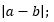 
2.2 Уравнения и неравенства, их системы и совокупности
5.2.2.1 решать уравнения на основе правил нахождения неизвестных компонентов арифметических действий;

5.2.2.2 использовать приемы проверки правильности решения уравнений;
6.2.2.1 знать и применять свойства верных числовых равенств;

6.2.2.2 знать определение линейного уравнения с одной переменной, равносильных уравнений;

6.2.2.3 решать линейные уравнения с одной переменной;

6.2.2.4 решать уравнения вида 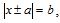  где a и b – рациональные числа;

6.2.2.5 знать и применять свойства верных числовых неравенств;

6.2.2.6 понимать и применять сложение, вычитание, умножение и деление неравенств;

6.2.2.7 использовать обозначения для записи числовых промежутков;

6.2.2.8 изображать числовые промежутки;

6.2.2.9 находить объединение и пересечение числовых промежутков;

6.2.2.10 решать линейные неравенства видов kx>b, kx≥b, kx<b, kx≤b;

6.2.2.11 приводить неравенства с помощью алгебраических преобразований к неравенству вида kx>b, kx≥b, kx<b, kx≤b;

6.2.2.12 изображать решения неравенств на координатной прямой;

6.2.2.13 записывать решения неравенств в виде числового промежутка и записывать заданный числовой промежуток в виде неравенства;

6.2.2.14 решать системы линейных неравенств с одной переменной;

6.2.2.15 изображать множество точек на координатной прямой, заданное неравенством вида

|x|>a, |x|≥a, |x|<a, |x|≤a;


2.3 Последовательности и суммирование
5.2.3.1 устанавливать закономерности в последовательности из натуральных чисел;

5.2.3.2 находить недостающие элементы в последовательностях из натуральных чисел;

5.2.3.3 придумывать закономерности и составлять последовательности из натуральных чисел;

5.2.3.4 устанавливать закономерности в числовых последовательностях, состоящих из дробей;

5.2.3.5 придумывать закономерности и составлять последовательности, состоящие из дробей
Подразделы
Цели обучения
Цели обучения
Подразделы
5 класс
6 класс
3.1 Понятие о геометрических фигурах
5.3.1.1 знать различные единицы длины и понимать, что такое единичный отрезок на координатном луче;

5.3.1.2 усвоить понятия угла и его градусной меры, обозначать и сравнивать углы;

5.3.1.3 различать виды углов (острый, прямой, тупой, развернутый, полный);

5.3.1.4 усвоить понятие многоугольника;

5.3.1.5 иметь представление о прямоугольном параллелепипеде (кубе) и их развертках;
6.3.1.1. усвоить понятия окружности, круга и их элементов (центр, радиус и диаметр);

6.3.1.2 строить окружность с помощью циркуля;

6.3.1.3 усвоить понятие кругового сектора;

6.3.1.4 усвоить понятие координатной плоскости;

6.3.1.5 строить прямоугольную систему координат;

6.3.1.6 понимать, что упорядоченная пара чисел (х; у) задает точку в прямоугольной системе координат и каждой точке соответствует единственная упорядоченная пара чисел, называемые координатами точки;

6.3.1.7 строить точку в системе координат по ее координатам и находить координаты точки, заданной на координатной плоскости;

6.3.1.8 усвоить понятия осевой и центральной симметрии;

6.3.1.9 иметь представление о фигурах, имеющих ось или центр симметрии; распознавать симметричные и центрально-симметричные фигуры;

6.3.1.10 иметь представление о шаре и сфере;
3.2 Взаимное расположение геометриических фигур
5.3.2.1 решать задачи с помощью разрезания и складывания фигур;
6.3.2.1 знать определения пересекающихся, параллельных, перпендикулярных прямых;

6.3.2.2 распознавать перпендикулярные, параллельные прямые и отрезки;

6.3.2.3 находить графическим способом координаты точек пересечения отрезков, лучей или прямых друг с другом, с координатными осями;

6.3.2.4 распознавать фигуру по ее изображению и изображать плоские и пространственные фигуры;

6.3.2.5 строить точки и фигуры, симметричные относительно начала координат и координатных осей в прямоугольной системе координат;
3.3 Метрические соотношения
5.3.3.1 измерять углы с помощью транспортира;

5.3.3.2 строить углы с заданной градусной мерой с помощью транспортира;

5.3.3.3 решать задачи на нахождение градусной меры угла, на сравнение углов;
6.3.3.1 находить расстояние между точками на координатной прямой;

6.3.3.2 знать, что отношение длины окружности к ее диаметру есть число постоянное;

6.3.3.3 знать и применять формулу длины окружности;

6.3.3.4 знать и применять формулу площади круга;
3.4 Векторы и преобразования
6.3.4.1 знать определение вектора и изображать его
Подразделы
Цели обучения
Цели обучения
Подразделы
5 класс
6 класс
4.1 Теория множеств и элементы логики
5.4.1.1 усвоить понятия множества и его элементов, пустого множества;

5.4.1.2 знать определения объединения и пересечения множеств;

5.4.1.3 находить объединение и пересечение заданных множеств, записывать результаты, используя символы 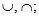 

5.4.1.4 усвоить понятие подмножества;

5.4.1.5 определять характер отношений между множествами (пересекающиеся и непересекающиеся множества);


4.2 Основы комбинаторики
6.4.2.1 решать комбинаторные задачи методом перебора;
4.3 Статистика и анализ данных
6.4.3.1 иметь представления о круговой, линейной и столбчатой диаграммах;

6.4.3.2 строить круговые, линейные и столбчатые диаграммы;

6.4.3.3 извлекать статистическую информацию, представленную в виде таблиц или диаграмм;

6.4.3.4 знать определения среднего арифметического нескольких чисел, размаха, медианы и моды ряда числовых данных;

6.4.3.5 вычислять статистические числовые характеристики.
Подразделы
Цели обучения
Цели обучения
Подразделы
5 класс
6 класс
5.1 Решение задач с помощью математического моделирования
5.5.1.1 решать текстовые задачи с помощью арифметических действий над натуральными числами;

5.5.1.2 использовать набольший общий делитель и наименьшее общее кратное при решении текстовых задач;

5.5.1.3 решать текстовые задачи с помощью арифметических действий над обыкновенными дробями;

5.5.1.4 составлять и решать задачи на нахождение части числа или величины и числа или величины по его части;

5.5.1.5 решать текстовые задачи с помощью арифметических действий над дробями;

5.5.1.6 решать задачи, используя диаграмму Эйлера-Венна;

5.5.1.7 составлять буквенные выражения и использовать их для решения задач;

5.5.1.8 использовать формулы для решения текстовых задачи;
6.5.1.1 решать текстовые задачи на проценты;

6.5.1.2 распознавать и решать задачи, в которых величины связаны прямой и обратной пропорциональностями;

6.5.1.3 решать задачи на проценты с помощью пропорции;

6.5.1.4 применять масштаб при работе с картой, планом, чертежом;

6.5.1.5 решать текстовые задачи с рациональными числами;

6.5.1.6 решать задачи на нахождение средней скорости движения;

6.5.1.7 решать текстовые задачи с помощью составления линейных уравнений;
5.2 Математический языки математическая модель
5.5.2.1 читать и записывать обыкновенные дроби;

5.5.2.2 изображать натуральные числа на координатном луче;

5.5.2.3 изображать на координатном луче обыкновенные дроби, смешанные числа;

5.5.2.4 изображать на координатном луче десятичные дроби;

5.5.2.5. читать и записывать десятичные дроби

5.5.2.6. записывать результат сравнения натуральных чисел с помощью знаков ;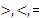 



5.5.2.7 исследовать ситуацию, требующую сравнения и упорядочивания натуральных чисел;

5.5.2.8 использовать символы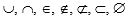  при работе с множествами;

5.5.2.9 строить плоские фигуры и развертки пространственных геометрических фигур (куба и прямоугольного параллепипеда)


6.5.2.1 читать и записывать отношения двух чисел;

6.5.2.2 читать и записывать пропорции;

6.5.2.3 использовать целые числа при описании величин;

6.5.2.4 составлять выражения с переменными и формулы при решении текстовых задачПриложение 
к Типовой учебной программе
по учебному предмету
"Математика" для 5-6 классов
уровня основного среднего
образования по обновленному содержанию
Раздел долгосрочного плана
Содержание раздела долгосрочного плана
Цели обучения
1 четверть
1 четверть
1 четверть
Натуральные числа и нуль 
Натуральные числа и нуль
5.1.1.1 усвоить понятие множества натуральных чисел;

5.1.1.2 усвоить понятия четных и нечетных чисел
Натуральные числа и нуль 
Координатный луч. Сравнение натуральных чисел. Двойное неравенство
5.3.1.1 знать различные единицы длины и понимать, что такое единичный отрезок на координатном луче;

5.5.2.2 изображать натуральные числа на координатном луче;

5.1.2.1 сравнивать натуральные числа, в том числе с помощью координатного луча;

5.5.2.6 записывать результат сравнения натуральных чисел с помощью знаков ;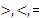 



5.5.2.7 исследовать ситуацию, требующую сравнения и упорядочивания натуральных чисел


Натуральные числа и нуль 
Свойства арифметических действий.

Арифметические действия над натуральными числами
5.1.2.2 устанавливать порядок действий и находить значения числовых выражений со скобками и без скобок, содержащих более четырех действий;

5.1.2.3 использовать свойства сложения и умножения для нахождения значений числовых выражений
Натуральные числа и нуль 
Числовые и буквенные выражения и их значения. Упрощение выражений
5.2.1.1 преобразовывать буквенные выражения, используя свойства сложения и умножения;

5.2.1.2. находить значения буквенного выражения по заданным значениям букв
Натуральные числа и нуль 
Уравнение. Корень уравнения. Решение уравнений
5.2.2.1 решать уравнения на основе правил нахождения неизвестных компонентов арифметических действий;

5.2.2.2 использовать приемы проверки правильности решения уравнений
Натуральные числа и нуль 
Формулы. Вычисление по формулам. Решение текстовых задач. Последовательности из натуральных чисел
5.5.1.1 решать текстовые задачи с помощью арифметических действий над натуральными числами;

5.5.1.7 составлять буквенные выражения и использовать их для решения задач;

5.5.1.8 использовать формулы для решения текстовых задачи;

5.2.3.1 устанавливать закономерности в последовательности из натуральных чисел;

5.2.3.2 находить недостающие элементы в последовательностях из натуральных чисел;

5.2.3.3 придумывать закономерности и составлять последовательности из натуральных чисел
Делимость натуральных чисел 
Делители и кратные натуральных чисел
5.1.1.5 знать определения делителя и кратного натурального числа;

5.1.2.8 находить делители натуральных чисел;

5.1.2.9 находить кратные натуральных чисел
Делимость натуральных чисел 
Простые и составные числа
5.1.1.6 знать определения простого и составного чисел
Делимость натуральных чисел 
Основные свойства делимости
5.1.2.10 анализировать делимость произведения на данное натуральное число;

5.1.2.11 анализировать делимость суммы и разности на данное натуральное число
Делимость натуральных чисел 
Признаки делимости на 2; 3; 5; 9; 10
5.1.2.5 применять признаки делимости натуральных чисел на 2, 5, 10;

5.1.2.6 применять признаки делимости натуральных чисел на 3 и 9
Делимость натуральных чисел 
Степень
5.1.1.3 знать определение степени натурального числа;

5.1.1.4 представлять натуральное число в виде десятичной записи;

5.1.2.4 записывать произведение одинаковых чисел в виде степени
Делимость натуральных чисел 
Разложение натуральных чисел на простые множители
5.1.2.7 раскладывать составные числа на простые множители
Делимость натуральных чисел 
Наибольший общий делитель. Взаимно простые числа. Наименьшее общее кратное
5.1.1.7 знать определения понятий общий делитель, общее кратное, набольший общий делитель и наименьшее общее кратное;

5.1.2.12 находить набольший общий делитель и наименьшее общее кратное двух и более чисел;

5.1.1.8 знать определение взаимно простых чисел;

5.5.1.2 использовать набольший общий делитель и наименьшее общее кратное при решении текстовых задач
2 четверть
2 четверть
2 четверть
Обыкновенные дроби 
Обыкновенная дробь. Чтение и запись обыкновенных дробей
5.1.1.9 усвоить понятие обыкновенной дроби;

5.5.2.1 читать и записывать обыкновенные дроби
Обыкновенные дроби 
Основное свойство обыкновенной дроби
5.1.2.14 применять основное свойство дроби при сокращении обыкновенных дробей;

5.1.2.15 приводить обыкновенные дроби к новому знаменателю
Обыкновенные дроби 
Правильные и неправильные обыкновенные дроби
5.1.1.10 распознавать правильные и неправильные дроби
Обыкновенные дроби 
Смешанные числа
5.1.1.11 знать определение смешанного числа;

5.1.2.13 преобразовывать неправильную дробь в смешанное число и смешанное число в неправильную дробь
Обыкновенные дроби 
Изображение обыкновенных дробей и смешанных чисел на координатном луче
5.5.2.3 изображать на координатном луче обыкновенные дроби, смешанные числа
Действия над обыкновенными дробями 
Приведение обыкновенных дробей к общему знаменателю. Сравнение обыкновенных дробей и смешанных чисел
5.1.2.16 приводить обыкновенные дроби к общему знаменателю; сравнивать обыкновенные дроби, смешанные числа
Действия над обыкновенными дробями 
Сложение и вычитание обыкновенных дробей
5.1.2.17 выполнять сложение и вычитание дробей с одинаковыми знаменателями;

5.1.2.18 выполнять сложение и вычитание дробей с разными знаменателями
Действия над обыкновенными дробями 
Сложение смешанных чисел. Вычитание смешанных чисел
5.1.2.19 выполнять вычитание дроби из натурального числа;

5.1.2.20 выполнять сложение и вычитание смешанных чисел
3 четверть
3 четверть
3 четверть
Действия над обыкновенными дробями 
Умножение обыкновенных дробей и смешанных чисел. Взаимно обратные числа
5.1.2.21 выполнять умножение обыкновенных дробей, смешанных чисел;

5.1.1.12 знать определение взаимно обратных чисел;

5.1.2.22 находить число, обратное заданному числу
Действия над обыкновенными дробями 
Деление обыкновенных дробей и смешанных чисел
5.1.2.23 выполнять деление обыкновенных дробей и смешанных чисел
Текстовые задачи
Задачи на нахождение дроби от числа и числа по его дроби
5.1.2.24 находить часть числа и число по его части;

5.5.1.4 составлять и решать задачи на нахождение части числа или величины и числа или величины по его части
Текстовые задачи
Задачи на совместную работу
5.5.1.3 решать текстовые задачи с помощью арифметических действий над обыкновенными дробями
Десятичные дроби и действия над ними 
Десятичная дробь. Чтение и запись десятичных дробей. Перевод десятичной дроби в обыкновенную дробь
5.1.1.13 усвоить понятие десятичной дроби;

5.1.1.14 понимать равенство чисел, записанных в виде десятичной дроби;

5.5.2.5 читать и записывать десятичные дроби;

5.1.2.25 переходить от одной формы записи дробей к другой
Десятичные дроби и действия над ними 
Изображение десятичных дробей на координатном луче. Сравнение десятичных дробей
5.5.2.4 изображать на координатном луче десятичные дроби;

5.1.2.26 сравнивать десятичные дроби
Десятичные дроби и действия над ними 
Сложение и вычитание десятичных дробей
5.1.2.27 выполнять сложение и вычитание десятичных дробей
Десятичные дроби и действия над ними 
Умножение десятичной дроби на натуральное число. Умножение десятичных дробей
5.1.2.28 выполнять умножение десятичной дроби на натуральное число и на десятичную дробь
Десятичные дроби и действия над ними 
Деление десятичной дроби на натуральное число. Деление десятичных дробей
5.1.2.30 выполнять деление десятичной дроби на натуральное число и на десятичную дробь
4 - четверть
4 - четверть
4 - четверть
Десятичные дроби и действия над ними 
Умножение и деление десятичных дробей на 10; 100; 1000;... и на 0,1; 0,01; 0,001;....
5.1.2.29 применять правила умножения десятичной дроби на 10, 100, 1000 и 0,1; 0,01; 0,001;

5.1.2.31 применять правила деления десятичной дроби на 10, 100, 1000 и 0,1; 0,01; 0,001
Десятичные дроби и действия над ними 
Округление десятичных дробей
5.1.1.15 усвоить понятие приближенного значения числа;

5.1.2.32 округлять десятичные дроби до заданного разряда
Десятичные дроби и действия над ними 
Решение текстовых задач. Последовательности, состоящие из дробей
5.5.1.5 решать текстовые задачи с помощью арифметических действий над дробями;

5.2.3.4 устанавливать закономерности в числовых последовательностях, состоящих из дробей;

5.2.3.5 придумывать закономерности и составлять последовательности, состоящие из дробей
Множества 
Множество. Элементы множества. Изображение множеств
5.4.1.1 усвоить понятия множества и его элементов, пустого множества;

5.5.2.8 использовать символы 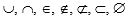  при работе с множествами


Множества 
Отношения между множествами. Подмножество
5.4.1.4 усвоить понятие подмножества;

5.4.1.5 определять характер отношений между множествами (пересекающиеся и непересекающиеся множества)
Множества 
Объединение и пересечение множеств
5.4.1.2 знать определения объединения и пересечения множеств;

5.4.1.3 находить объединение и пересечение заданных множеств, записывать результаты, используя символы 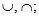 
Множества 
Решение текстовых задач
5.5.1.6 решать задачи, используя диаграмму Эйлера-Венна
Углы. Многоугольники
Угол. 
5.3.1.2 усвоить понятия угла и его градусной меры, обозначать и сравнивать углы;

5.3.1.3 различать виды углов (острый, прямой, тупой, развернутый, полный);

5.3.3.1 измерять углы с помощью транспортира;

5.3.3.2 строить углы с заданной градусной мерой с помощью транспортира;

5.3.3.3 решать задачи на нахождение градусной меры угла, на сравнение углов
Углы. Многоугольники
Многоугольник
5.3.1.4 усвоить понятие многоугольника
Развертки пространственных фигур 
Прямоугольный параллелепипед (куб) и его развертка
5.3.1.5 иметь представление о прямоугольном параллелепипеде (кубе) и их развертках;

5.5.2.9 строить плоские фигуры и развертки пространственных геометрических фигур (куба и прямоугольного параллепипеда)
Развертки пространственных фигур 
Задачи на разрезание фигур. Задачи на складывание фигур
5.3.2.1 решать задачи с помощью разрезания и складывания фигур
Повторение курса математики 5 класса 
Повторение курса математики 5 класса 
Повторение курса математики 5 класса 
Раздел долгосрочного плана
Содержание раздела долгосрочного плана
Цели обучения
1 четверть
1 четверть
1 четверть
Повторение курса математики 5 класса 
Повторение курса математики 5 класса 
Повторение курса математики 5 класса 
Проценты 
Процент
6.1.1.1 усвоить понятие процент;

6.1.2.1 переводить дроби в проценты и проценты в дроби
Проценты 
Нахождение процента от числа и числа по его проценту
6.1.2.2 находить процент данного числа;

6.1.2.3 находить процентное отношение одного числа к другому и наоборот;

6.1.2.4 находить число по данному проценту
Проценты 
Решение текстовых задач
6.5.1.1 решать текстовые задачи на проценты
Диаграммы
Окружность. Круг. Круговой сектор
6.3.1.1 усвоить понятия окружности, круга и их элементов (центр, радиус и диаметр);

6.3.1.2 строить окружность с помощью циркуля

6.3.1.3 усвоить понятие кругового сектора
Диаграммы
Диаграмма
6.4.3.1 иметь представления о круговой, линейной и столбчатой диаграммах;

6.4.3.2 строить круговые, линейные и столбчатые диаграммы
Диаграммы
Способы представления статистических данных
6.4.3.3 извлекать статистическую информацию, представленную в виде таблиц или диаграмм
Отношения и пропорции 
Отношение двух чисел. Процентное отношение двух чисел
6.1.2.5 усвоить понятие отношения чисел;

6.1.2.6 находить отношение, обратное данному отношению;

6.1.1.2 понимать, что показывает отношение двух чисел;

6.5.2.1 читать и записывать отношения двух чисел
Отношения и пропорции 
Пропорция. Основное свойство пропорции
6.1.2.7 знать определение пропорции;

6.1.2.8 распознавать и составлять пропорции;

6.5.2.2 читать и записывать пропорции;

6.1.2.9 знать и применять основное свойство пропорции
Отношения и пропорции 
Прямая пропорциональная зависимость. Обратная пропорциональная зависимость
6.1.1.3 понимать, какие величины являются прямо пропорциональными, приводить примеры, решать задачи;

6.1.1.4 понимать, какие величины являются обратно пропорциональными, приводить примеры, решать задачи;

6.5.1.2 распознавать и решать задачи, в которых величины связаны прямой и обратной пропорциональностями
Отношения и пропорции 
Решение текстовых задач с помощью пропорции
6.5.1.3 решать задачи на проценты с помощью пропорции;

6.1.2.10 делить величины в заданном отношении;

6.1.2.11 делить величины на части, обратно пропорциональные данным числам
Отношения и пропорции 
Масштаб
6.1.1.6 усвоить понятие масштаба;

6.5.1.4 применять масштаб при работе с картой, планом, чертежом
Отношения и пропорции 
Длина окружности. Площадь круга. Шар. Сфера
6.3.3.2 знать, что отношение длины окружности к ее диаметру есть число постоянное;

6.3.3.3 знать и применять формулу длины окружности;

6.3.3.4 знать и применять формулу площади круга;

6.3.1.10 иметь представление о шаре и сфере
2 четверть
2 четверть
2 четверть
Рациональные числа и действия над ними 
Положительные числа. 

Отрицательные числа. Координатная прямая. Противоположные числа
6.1.1.5 знать определение координатной прямой и строить координатную прямую;

6.1.1.8 усвоить понятие противоположных чисел, отмечать их на координатной прямой;
Рациональные числа и действия над ними 
Целые числа. Рациональные числа
6.1.1.7 усвоить понятие целого числа;

6.5.2.3 использовать целые числа при описании величин;

6.1.1.9 усвоить понятие рационального числа;

6.1.2.13 изображать рациональные числа на координатной прямой;

6.1.2.15 изображать подмножества рациональных чисел с помощью кругов Эйлера-Венна
Рациональные числа и действия над ними 
Модуль числа
6.1.1.10 знать определение модуля числа и находить его значение;

6.2.1.11 понимать геометрический смысл выражения 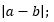 

6.3.3.1 находить расстояние между точками на координатной прямой


Рациональные числа и действия над ними 
Сравнение рациональных чисел
6.1.2.12 сравнивать целые числа;

6.1.2.16 сравнивать рациональные числа
Рациональные числа и действия над ними 
Сложение рациональных чисел с помощью координатной прямой
6.1.2.14 выполнять сложение и вычитание целых чисел с помощью координатной прямой
Рациональные числа и действия над ними 
Сложение отрицательных рациональных чисел. Сложение рациональных чисел с разными знаками.
6.1.2.17 выполнять сложение с одинаковыми знаками и с разными знаками рациональных чисел
Рациональные числа и действия над ними 
Вычитание рациональных чисел. Расстояние между точками на координатной прямой
6.1.2.18 выполнять вычитание рациональных чисел;

6.1.2.27 находить расстояние между точками на координатной прямой
3 четверть
3 четверть
3 четверть
Действия над рациональными числами 
Умножение рациональных чисел
6.1.2.19 выполнять умножение рациональных чисел
Действия над рациональными числами 
Переместительное и сочетательное свойства умножения рациональных чисел
6.1.2.21 применять свойства сложения и умножения рациональных чисел
Действия над рациональными числами 
Деление рациональных чисел
6.1.2.20 выполнять деление рациональных чисел
Действия над рациональными числами 
Представление рационального числа в виде бесконечной десятичной периодической дроби. Перевод бесконечной периодической десятичной дроби в обыкновенную дробь.
6.1.2.22 распознавать, какие обыкновенные дроби представимы как конечные десятичные дроби;

6.1.2.23 представлять рациональное число в виде бесконечной периодической десятичной дроби;

6.1.2.24 находить период бесконечной периодической десятичной дроби;

6.1.2.25 переводить бесконечную периодическую десятичную дробь в обыкновенную дробь
Действия над рациональными числами 
Арифметические действия над рациональными числами
6.1.2.26 находить значения числовых выражений, содержащих рациональные числа
Действия над рациональными числами 
Решение текстовых задач
6.5.1.5 решать текстовые задачи с рациональными числами
Алгебраические выражения 
Переменная. Выражение с переменной
6.2.1.1 усвоить понятие алгебраического выражения;

6.2.1.2 вычислять значения алгебраических выражений при рациональных значениях заданных переменных;

6.2.1.3 находить допустимые значения переменной в алгебраическом выражении;

6.2.1.4 понимать, при каких значениях переменной алгебраическое выражение имеет смысл в контексте практических задач
Алгебраические выражения 
Раскрытие скобок. Коэффициент. Подобные слагаемые. Приведение подобных слагаемых.
6.2.1.5 знать правила раскрытия скобок;

6.2.1.6 знать определения понятий коэффициента, подобных слагаемых;

6.2.1.7 приводить подобные слагаемые в алгебраических выражениях
Алгебраические выражения 
Тождественные преобразования выражений. Тождество
6.2.1.8 знать определения тождества и тождественных преобразований
Алгебраические выражения 
Преобразования алгебраических выражений
6.2.1.9 выполнять тождественные преобразования алгебраических выражений
Алгебраические выражения 
Решение текстовых задач
6.5.2.4 составлять выражения с переменными и формулы при решении текстовых задач;

6.2.1.10 выражать из равенств одни переменные 
Линейное уравнение с одной переменной 
Числовые равенства и их свойства
6.2.2.1 знать и применять свойства верных числовых равенств
Линейное уравнение с одной переменной 
Равносильные уравнения. Линейное уравнение с одной переменной. Решение линейных уравнений с одной переменной
6.2.2.2 знать определение линейного уравнения с одной переменной, равносильных уравнений; 

6.2.2.3 решать линейные уравнения с одной переменной
Линейное уравнение с одной переменной 
Линейное уравнения с одной переменной, содержащее переменную под знаком модуля
6.2.2.4 решать уравнения вида , где a и b – рациональные числа
Линейное уравнение с одной переменной 
Решение текстовых задач с помощью уравнений
6.5.1.7 решать текстовые задачи с помощью составления линейных уравнений;
Линейные неравенства с одной переменной 
Числовые неравенства и их свойства
6.2.2.5 знать и применять свойства верных числовых неравенств;

6.2.2.6 понимать и применять сложение, вычитание, умножение и деление неравенств;
Линейные неравенства с одной переменной 
Числовые промежутки. Объединение и пересечение числовых промежутков
6.2.2.7 использовать обозначения для записи числовых промежутков;

6.2.2.8 изображать числовые промежутки;

6.2.2.9 находить объединение и пересечение числовых промежутков
4 четверть
4 четверть
4 четверть
Линейные неравенства с одной переменной 
Линейное неравенство с одной переменной. Решение линейных неравенств с одной переменной
6.2.2.10 решать линейные неравенства видов kx>b, kx≥b, kx<b, kx≤b;

6.2.2.11 приводить неравенства с помощью алгебраических преобразований к неравенству вида kx>b, kx≥b, kx<b, kx≤b;

6.2.2.12 изображать решения неравенств на координатной прямой;

6.2.2.13 записывать решения неравенств в виде числового промежутка и записывать заданный числовой промежуток в виде неравенства
Линейные неравенства с одной переменной 
Системы линейных неравенств с одной переменной. Решение системы линейных неравенств с одной переменной
6.2.2.14 решать системы линейных неравенств с одной переменной
Линейные неравенства с одной переменной 
Линейное неравенство с одной переменной, содержащее переменную под знаком модуля. Решение линейных неравенств с одной переменной, содержащих переменную под знаком модуля
6.2.2.15 изображать множество точек на координатной прямой, заданное неравенством вида |x|>a, |x|≥a, |x|<a, |x|≤a 
Координатная плоскость 
Перпендикулярные прямые и отрезки. Параллельные прямые и отрезки
6.3.2.1 знать определения пересекающихся, параллельных, перпендикулярных прямых;

6.3.2.2 распознавать перпендикулярные, параллельные прямые и отрезки;
Координатная плоскость 
Координатная плоскость. Прямоугольная система координат
6.3.1.4 усвоить понятие координатной плоскости;

6.3.1.5 строить прямоугольную систему координат;

6.3.1.6 понимать, что упорядоченная пара чисел (х; у) задает точку в прямоугольной системе координат и каждой точке соответствует единственная упорядоченная пара чисел, называемые координатами точки;

6.3.1.7 строить точку в системе координат по ее координатам и находить координаты точки, заданной на координатной плоскости;

6.3.2.3 находить графическим способом координаты точек пересечения отрезков, лучей или прямых друг с другом, с координатными осями;
Координатная плоскость 
Центральная симметрия. Осевая симметрия
6.3.1.8 усвоить понятия осевой и центральной симметрии;

6.3.1.9 иметь представление о фигурах, имеющих ось или центр симметрии; распознавать симметричные и центрально-симметричные фигуры;

6.3.2.5 строить точки и фигуры, симметричные относительно начала координат и координатных осей в прямоугольной системе координат
Фигуры в пространстве 
Расположение фигур в пространстве. Изображение пространственных фигур, "невидимые" линии. Понятие вектора.
6.3.2.4 распознавать фигуру по ее изображению и изображать плоские и пространственные фигуры;

6.3.4.1 знать определение вектора и изображать его
Статистика. Комбинаторика 
Статистические данные и их характеристики: среднее арифметическое, мода, медиана, размах
6.4.3.4 знать определения среднего арифметического нескольких чисел, размаха, медианы и моды ряда числовых данных;

6.4.3.5 вычислять статистические числовые характеристики
Статистика. Комбинаторика 
Решение задач на нахождение средней скорости движения. Решение комбинаторных задач методом перебора.
6.5.1.6 решать задачи на нахождение средней скорости движения;

6.4.2.1 решать комбинаторные задачи методом перебора
Повторение курса математики 5-6 классов 
Повторение курса математики 5-6 классов 
Повторение курса математики 5-6 классов Приложение 52
к приказу Министра образования
и науки Республики Казахстан
от 20 сентября 2018 года № 469Приложение 492
к приказу Министра образования
и науки Республики Казахстан
от 3 апреля 2013 года № 115
Подраздел
Цели обучения
Цели обучения
Цели обучения
Цели обучения
Подраздел
7 класс
8 класс
9 класс
10 класс
1.1 Понятие о числах и величинах
7.1.1.1 записывать числа в стандартном виде
8.1.1.1 усвоить понятия иррационального и действительного чисел;

8.1.1.2 знать определения и различать понятия квадратного корня и арифметического квадратного корня
10.1.1.1 усвоить понятие радианной меры угла;

10.1.1.2 отмечать числа 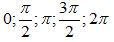  на единичной окружности


1.2 Операции над числами
7.1.2.1 распознавать прямо пропорциональные зависимости и приводить примеры;

7.1.2.2 знать определение степени с натуральным показателем и ее свойства;

7.1.2.3 определять, какой цифрой оканчивается значение степени числа;

7.1.2.4 знать определение степени с нулевым и целым отрицательным показателем и ее свойства;

7.1.2.5 находить числовое значение степени с целым показателем и представлять заданные числа в виде степени;

7.1.2.6 применять свойства степеней для упрощения алгебраических выражений;

7.1.2.7 находить допустимые значения переменных в основании степени с нулевым показателем; 

7.1.2.8 выполнять арифметические действия над числами, записанными в стандартном виде;

7.1.2.9 находить значащую часть и порядок числа, записанного в стандартном виде; 

7.1.2.10 сравнивать числа, записанные в стандартном виде;

7.1.2.11 переводить величины из одних единиц измерения в другие и записывать результаты в стандартном виде;

7.1.2.12 находить приближенные значения величин и записывать их в стандартном виде;

7.1.2.13 вычислять абсолютную и относительную погрешности приближенных значений величин;

7.1.2.14 выполнять приближенные вычисления с использованием калькулятора;

7.1.2.15 использовать формулы сокращенного умножения для рационального счета; 

7.1.2.16 применять свойства степени с натуральным показателем
8.1.2.1 применять свойства арифметического квадратного корня;

8.1.2.2 оценивать значение квадратного корня;

8.1.2.3 выносить множитель из-под знака корня и вносить множитель под знак корня;

8.1.2.4 освобождать от иррациональности знаменатель дроби;

8.1.2.5 выполнять преобразования выражений, содержащих квадратные корни;

8.1.2.6 сравнивать действительные числа
10.1.2.1 переводить градусы в радианы и радианы в градусы
Подраздел
Цели обучения
Цели обучения
Цели обучения
Цели обучения
Подраздел
7 класс
8 класс
9 класс
10 класс
2.1

Алгебраические выражения и преобразования
7.2.1.1 знать формулу и строить график прямой пропорциональности;

7.2.1.2 использовать записи

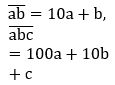 

для решения задач, связанных с числами;

7.2.1.3 применять свойства степени с целым показателем при нахождении значений числовых выражений;

7.2.1.4 знать определение одночлена, находить его коэффициент и степень;

7.2.1.5 записывать одночлен в стандартном виде;

7.2.1.6 выполнять умножение одночленов и представлять одночлен в виде произведения множителей;

7.2.1.7 знать определение многочлена и находить его степень;

7.2.1.8 приводить многочлен к стандартному виду;

7.2.1.9 выполнять сложение и вычитание многочленов;

7.2.1.10 выполнять умножение многочлена на одночлен;

7.2.1.11 выполнять умножение многочлена на многочлен;

7.2.1.12. знать и применять формулы сокращенного умножения 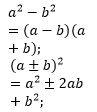 

7.2.1.13 знать и применять формулы сокращенного умножения

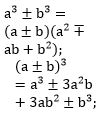 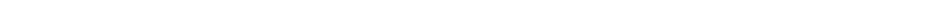 



7.2.1.14 раскладывать алгебраические выражения на множители вынесением общего множителя за скобки и способом группировки;

7.2.1.15 выполнять тождественные преобразования алгебраических выражений с помощью действий над многочленами, разложения многочлена на множители; 

7.2.1.16 раскладывать алгебраические выражения на множители с помощью формул сокращенного умножения;

7.2.1.17 выполнять тождественные преобразования алгебраических выражений с помощью формул сокращенного умножения 


8.2.1.1 распознавать алгебраические дроби;

8.2.1.2 находить область допустимых значений переменных в алгебраической дроби;

8.2.1.3 применять основное свойство алгебраической дроби 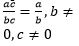 

8.2.1.4 выполнять сложение и вычитание алгебраических дробей;

8.2.1.5 выполнять умножение и деление, возведение в степень алгебраических дробей;

8.2.1.6 выполнять преобразования алгебраических выражений;

8.2.1.7 усвоить понятие корня квадратного трехчлена;

8.2.1.8 выделять полный квадрат двучлена из трехчлена

8.2.1.9 

раскладывать квадратный трехчлен на множители


2.2 Уравнения и неравенства, их системы и совокуп-ности
7.2.2.1 знать определение линейного уравнения с двумя переменными и его свойства;

7.2.2.2 иметь представление о системах линейных уравнений с двумя переменными;

7.2.2.3 понимать, что решением системы линейных уравнений с двумя переменными является упорядоченная пара чисел;

7.2.2.4 решать системы уравнений способом подстановки и способом сложения
8.2.2.1 знать определение квадратного уравнения;

8.2.2.2 различать виды квадратных уравнений;

8.2.2.3 решать квадратные уравнения;

8.2.2.4 применять теорему Виета;

8.2.2.5 решать уравнения вида 

|ax2+bx|+c=0; ax2+b|x|+c=0;

8.2.2.6 решать дробно-рациональные уравнения;

8.2.2.7 решать уравнения, приводимые к квадратным уравнениям
9.2.2.1 решать квадратные неравенства;

9.2.2.2 решать рациональные неравенства;

9.2.2.3 решать системы из двух неравенств, одно из которых линейное, а второе – квадратное;

9.2.2.4 решать системы и совокупности двух квадратных неравенств;

9.2.2.5 различать линейные и нелинейные уравнения с двумя переменными;

9.2.2.6 решать системы нелинейных уравнений с двумя переменными;

9.2.2.7 решать неравенства с двумя переменными;

9.2.2.8 решать системы нелинейных неравенств с двумя переменными
2.3 Последовательности и суммирование
7.2.3.1 определять закономерности и находить недостающие члены последовательности, содержащей степени
9.2.3.1 иметь представление о числовой последовательности;

9.2.3.2 находить n-й член последовательности, например:

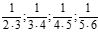 

9.2.3.3 - знать и применять метод математической индукции;

9.2.3.4 распознавать арифметическую и геометрическую прогрессии среди числовых последовательностей;

9.2.3.5 знать и применять формулы n-го члена, суммы n первых членов и характеристическое свойство арифметической прогрессии;

9.2.3.6 знать и применять формулы n-го члена, суммы n первых членов и характеристическое свойство геометрической прогрессии;

9.2.3.7 решать задачи, связанные с арифметической и/или геометрической прогрессиями;

9.2.3.8 применять формулу суммы бесконечно убывающей геометрической прогрессии для перевода десятичной периодической дроби в обыкновенную дробь;

9.2.3.9 применять формулу суммы бесконечно убывающей геометрической прогрессии к решению задач


2.4 Тригонометрия
10.2.4.1 знать определения тригонометрических функций;

10.2.4.2 знать взаимосвязь координат точек единичной окружности с тригонометрическими функциями;

10.2.4.3 выводить и применять тригонометрические формулы суммы и разности углов;

10.2.4.4 выводить и применять тригонометрические формулы двойного и половинного угла;

10.2.4.5 выводить и применять формулы приведения; 

10.2.4.6 находить с помощью единичной окружности область определения и множество значений тригонометрических функций;

10.2.4.7 объяснять с помощью единичной окружности четность (нечетность), тригонометрических функций;

10.2.4.8 объяснять с помощью единичной окружности периодичность тригонометрических функций;

10.2.4.9 объяснять с помощью единичной окружности монотонность и промежутки знак постоянства тригонометрических функций;

10.2.4.10 выводить и применять формулы преобразования суммы и разности тригонометрических функций в произведение и произведение в сумму или разность;

10.2.4.11 выполнять тождественные преобразования тригонометрических выражений
Подраздел
Цели обучения
Цели обучения
Цели обучения
Цели обучения
Подраздел
7 класс
8 класс
9 класс
10 класс
3.1 Основы комбинаторики
9.3.1.1 знать правила комбинаторики (правила суммы и произведения);

9.3.1.2 знать определение факториала числа;

9.3.1.3 знать определения перестановки, размещения, сочетания без повторений; 

9.3.1.4 знать формулы комбинаторики для вычисления чисел перестановок, размещений, сочетания без повторений;

9.3.1.5 решать задачи, применяя формулы комбинаторики для вычисления числа перестановок, размещений, сочетания без повторений; 

9.3.1.6 знать и применять формулу бинома Ньютона и его свойства
3.2 Основы теории

вероят-ностей
10.3.2.1 усвоить понятия: событие, случайное событие, достоверное событие, невозможное событие, благоприятствующие исходы, равновозможные и противоположные события;

10.3.2.2 различать элементарное событие от неэлементарного;

10.3.2.3 знать классическое определение вероятности и применять его для решения задач;

10.3.2.4 знать статистическое определение вероятности;

10.3.2.5 применять геометрическую вероятность при решении задач
3.3 Статистика и анализ данных
7.3.3.1 усвоить понятия генеральной совокупности, случайной выборки, вариационного ряда, варианты; 

7.3.3.2 вычислять абсолютную и относительную частоты варианты;

7.3.3.3 собирать статистические данные и представлять их в табличном виде;

7.3.3.4 представлять выборку в виде частотной таблицы;

7.3.3.5 проверять данные таблицы на непротиворечивость; 

7.3.3.6 представлять результаты выборки в виде полигона частот;

7.3.3.7 анализировать статистическую информацию, представленную в виде таблицы или полигона частот
8.3.3.1 представлять результаты выборки в виде интервальной таблицы частот;

8.3.3.2 представлять данные интервальной таблицы частот в виде гистограммы частот;

8.3.3.3 знать определение накопленной частоты;

8.3.3.4 анализировать информацию по статистической таблице, полигону частот, гистограмме;

8.3.3.5 знать определения и формулы для вычисления дисперсии и стандартного отклонения
Подраздел
Цели обучения
Цели обучения
Цели обучения
Цели обучения
Подраздел
7 класс
8 класс
9 класс
10 класс
4.1 Начала математи-ческого анализа
7.4.1.1 усвоить понятия функции и графика функции 

7.4.1.2 знать способы задания функции;

7.4.1.3 находить область определения и множество значений функции;

7.4.1.4 знать определение функции 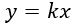  , строить ее график и устанавливать его расположение в зависимости от k;

7.4.1.5 знать определение линейной функции 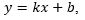  , строить ее график и устанавливать его расположение в зависимости от значений k и b;

7.4.1.6 находить точки пересечения графика линейной функции с осями координат (без построения графика);

7.4.1.7 определять знаки k и b линейной функции 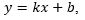  заданной графиком;

7.4.1.8 обосновывать взаимное расположение графиков линейных функций в зависимости от значений их коэффициентов;

7.4.1.9 задавать формулой линейную функцию, график которой параллелен графику данной функции или пересекает его;

7.4.1.10 строить график функции у=ах2 (а≠0) и знать ее свойства;

7.4.1.11 строить график функции у=ах3 (а≠0) и знать ее свойства;

7.4.1.12 строить график функции 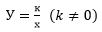  и знать ее свойства


8.4.1.1 знать свойства функции 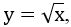  и строить ее график

8.4.1.2 знать свойства и строить графики квадратичных функций вида 

y=a(x-m)2, y=ax2+n, y=a(x-m)2+n, a≠0

8.4.1.3. знать свойства и строить график квадратичной функции вида

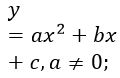 

8.4.1.4 находить значения функции по заданным значениям аргумента и находить значение аргумента по заданным значениям функции


4.2 Решение задач с помощью математического моделирования
7.4.2.1 решать текстовые задачи с помощью составления систем линейных уравнений;

7.4.2.2 решать задачи, в которых величины выражены очень большими или очень малыми числами;

7.4.2.3 решать текстовые задачи, с помощью составления уравнений и неравенств;

7.4.2.4 оценивать, как изменяются площадь квадрата и объем куба при изменении их линейных размеров;

7.4.2.5 решать системы линейных уравнений графическим способом
8.4.2.1 решать текстовые задачи с помощью квадратных уравнений;

8.4.2.2 решать текстовые задачи с помощью дробно-рациональных уравнений;

8.4.2.3 использовать квадратичную функцию для решения прикладных задач
9.4.2.1 решать текстовые задачи с помощью систем уравнений;

9.4.2.2 решать текстовые задачи, связанные с геометрической и арифметической прогрессиями
4.3 Математический язык и математическая модел
7.4.3.1 составлять математическую модель по условию задачи;

7.4.3.2 решать задачи на зависимость между величинами;

7.4.3.3 знать способы задания зависимостей между величинами;

7.4.3.4 записывать формулу зависимости по ее описанию;

7.4.3.5 составлять таблицу для зависимостей, заданных формулой или графиком;

7.4.3.6 строить графики зависимостей, заданных формулой и таблицей;

7.4.3.7 находить и исследовать зависимости между величинами, используя графики реальных процессов;

7.4.3.8 интерпретировать графики реальных зависимостей между прямо пропорциональными величинами;

7.4.3.9 записывать формулу прямой пропорциональности по описанию;

7.4.3.10 строить график прямой пропорциональности
8.4.3.1 составлять математическую модель по условию задачи
9.4.3.1 составлять математическую модель по условию задачиПриложение 
к Типовой учебной программе
по учебному предмету "Алгебра"
для 7-10 классов уровня основного 
среднего образования по обновленному содержанию
Раздел долгосрочного плана
Содержание раздела долгосрочного плана
Цели обучения
1 четверть
1 четверть
1 четверть
Повторение курса математики 5-6 классов 
Повторение курса математики 5-6 классов 
Повторение курса математики 5-6 классов 
Зависимости между величинами 
Способы задания зависимостей между величинами:

аналитический (с помощью формулы), табличный, графический
7.4.3.2 решать задачи на зависимость между величинами;

7.4.3.3 знать способы задания зависимостей между величинами;

7.4.3.4 записывать формулу зависимости по ее описанию

7.4.3.5 составлять таблицу для зависимостей, заданных формулой или графиком;

7.4.3.6 строить графики зависимостей, заданных формулой и таблицей
Зависимости между величинами 
Исследование зависимостей между величинами, используя графики реальных процессов
7.4.3.7 находить и исследовать зависимости между величинами, используя графики реальных процессов
Зависимости между величинами 
Прямая пропорциональность и ее график
7.1.2.1 распознавать прямо пропорциональные зависимости и приводить примеры;

7.2.1.1 знать формулу и строить график прямой пропорциональности;

7.4.3.8 интерпретировать графики реальных зависимостей между прямо пропорциональными величинами;

7.4.3.9 записывать формулу прямой пропорциональности по описанию;

7.4.3.10 строить график прямой пропорциональности
Линейные уравнения с двумя переменными и их системы
Линейное уравнение с двумя переменными
7.2.2.1 знать определение линейного уравнения с двумя переменными и его свойства
Линейные уравнения с двумя переменными и их системы
Системы линейных уравнений с двумя переменными
7.2.2.2 иметь представление о системах линейных уравнений с двумя переменными;

7.2.2.3 понимать, что решением системы линейных уравнений с двумя переменными является упорядоченная пара чисел
Линейные уравнения с двумя переменными и их системы
Решение системы линейных уравнений с двумя переменными способом сложения и способомподстановки
7.2.2.4 решать системы уравнений способом подстановки и способом сложения
Линейные уравнения с двумя переменными и их системы
Решение задач с помощью составления систем уравнений.
7.2.1.2 использовать записи

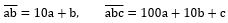 

для решения задач, связанных с числами;

7.4.2.1 решать текстовые задачи с помощью составления систем линейных уравнений


2 четверть
2 четверть
2 четверть
Степень с целым показателем 
Степень с натуральным показателем и ее свойства
7.1.2.2 знать определение степени с натуральным показателем и ее свойства;

7.1.2.3 определять, какой цифрой оканчивается значение степени числа;

7.1.2.16 применять свойства степени с натуральным показателем;

7.4.2.4 оценивать, как изменяются площадь квадрата и объем куба при изменении их линейных размеров
Степень с целым показателем 
Степень с целым показателем и ее свойства
7.1.2.4 знать определение степени с нулевым и целым отрицательным показателем и ее свойства;

7.1.2.5 находить числовое значение степени с целым показателем и представлять заданные числа в виде степени;

7.1.2.7 находить допустимые значения переменных в основании степени с нулевым показателем;

7.2.1.3 применять свойства степени с целым показателем при нахождении значений числовых выражений
Степень с целым показателем 
Преобразование выражений, содержащих степени
7.2.3.1 определять закономерности и находить недостающие члены последовательности, содержащей степени
Степень с целым показателем 
Стандартный вид числа
7.1.1.1 записывать числа в стандартном виде;

7.1.2.8 выполнять арифметические действия над числами, записанными в стандартном виде;

7.1.2.9 находить значащую часть и порядок числа, записанного в стандартном виде; 

7.1.2.10 сравнивать числа, записанные в стандартном виде; 

7.1.2.11 переводить величины из одних 

единиц измерения в другие и записывать результаты в стандартном виде;

7.1.2.12 находить приближенные значения величин и записывать их в стандартном виде;

7.1.2.13 вычислять абсолютную и относительную погрешности приближенных значений величин;

7.1.2.14 выполнять приближенные вычисления с использованием калькулятора
Степень с целым показателем 
Решение текстовых задач
7.4.2.2 решать задачи, в которых величины выражены очень большими или очень малыми числами
Многочлены 
Одночлены и действия над ними. Степень и стандартный вид одночлена
7.2.1.4 знать определение одночлена, находить его коэффициент и степень;

7.2.1.5 записывать одночлен в стандартном виде;

7.2.1.6 выполнять умножение одночленов и представлять одночлен в виде произведения множителей
Многочлены 
Многочлены. Степень и стандартный вид многочлена
7.2.1.7 знать определение многочлена и находить его степень;

7.2.1.8 приводить многочлен к стандартному виду
3 четверть
3 четверть
3 четверть
Многочлены. Действия над многочленами
Действия над многочленами
7.2.1.9 выполнять сложение и вычитание многочленов;

7.2.1.10 выполнять умножение многочлена на одночлен;

7.2.1.11 выполнять умножение многочлена на многочлен
Многочлены. Действия над многочленами
Разложение многочлена на множители
7.2.1.14 раскладывать алгебраические выражения на множители вынесением общего множителя за скобки и способом группировки
Многочлены. Действия над многочленами
Тождественные преобразования выражений
7.2.1.15 выполнять тождественные преобразования алгебраических выражений с помощью действий над многочленами, разложения многочлена на множители
Формулы сокращенного умножения 
Формулы сокращенного умножения
7.2.1.12 знать и применять формулы сокращенного умножения

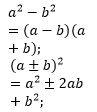 

7.2.1.13 знать и применять формулы сокращенного умножения

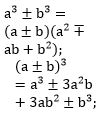 
Формулы сокращенного умножения 
Преобразования выражений с помощью формул сокращенного умножения
7.1.2.15 использовать формулы сокращенного умножения для рационального счета;

7.2.1.16 раскладывать алгебраические выражения на множители с помощью формул сокращенного умножения;

7.2.1.17 выполнять тождественные преобразования алгебраических выражений с помощью формул сокращенного умножения
Формулы сокращенного умножения 
Решение текстовых задач
7.4.3.1 составлять математическую модель по условию задачи;

7.4.2.3 решать текстовые задачи, с помощью составления уравнений и неравенств
4 четверть
4 четверть
4 четверть
Функция. График функции 
Функция и график функции
7.4.1.1 усвоить понятия функции и графика функции; 

7.4.1.2 знать способы задания функции;

7.4.1.3 находить область определения и множество значений функции
Функция. График функции 
Линейная функция и ее график
7.4.1.4 знать определение функции 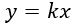  , строить ее график и устанавливать его расположение в зависимости от k;

7.4.1.5 знать определение линейной функции 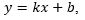  , строить ее график и устанавливать его расположение в зависимости от значений k и b;

7.4.1.6 находить точки пересечения графика линейной функции с осями координат (без построения графика);

7.4.1.7 определять знаки k и b линейной функции 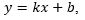  заданной графиком


Функция. График функции 
Взаимное расположение графиков линейных функций
7.4.1.8 обосновывать взаимное расположение графиков линейных функций в зависимости от значений их коэффициентов;

7.4.1.9 задавать формулой линейную функцию, график которой параллелен графику данной функции или пересекает его
Функция. График функции 
Решение системы линейных уравнений с двумя переменными графическим способом
7.4.2.5 решать системы линейных уравнений графическим способом
Функция. График функции 
Функции вида у=ах2, у=ах3 и 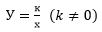 , их графики и свойства


7.4.1.10 строить график функции у=ах2 (а≠0) и знать ее свойства;

7.4.1.11 строить график функции у=ах3 (а≠0) и знать ее свойства;

7.4.1.12 строить график функции 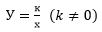  и знать ее свойства


Элементы статистики 
Вариационные ряды
7.3.3.1 усвоить понятия генеральной совокупности, случайной выборки, вариационного ряда, варианты
Элементы статистики 
Абсолютная частота и относительная частота. Таблица частот
7.3.3.2 вычислять абсолютную и относительную частоты варианты;

7.3.3.3 собирать статистические данные и представлять их в табличном виде;

7.3.3.4 представлять выборку в виде частотной таблицы;

7.3.3.5 проверять данные таблицы на непротиворечивость 
Элементы статистики 
Полигон частот
7.3.3.6 представлять результаты выборки в виде полигона частот;

7.3.3.7 анализировать статистическую информацию, представленную в виде таблицы или полигона частот
Повторение курса алгебры 7 класса 
Повторение курса алгебры 7 класса 
Повторение курса алгебры 7 класса 
Раздел долгосрочного плана
Содержание раздела долгосрочного плана
Цели обучения
1 четверть
1 четверть
1 четверть
Повторение курса алгебры 7 класса 
Повторение курса алгебры 7 класса 
Повторение курса алгебры 7 класса 
Алгебраические дроби 
Алгебраическая дробь и ее основное свойство
8.2.1.1 распознавать алгебраические дроби;

8.2.1.2 находить область допустимых значений переменных в алгебраической дроби;

8.2.1.3 применять основное свойство алгебраической дроби

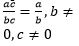 
Алгебраические дроби 
Действия над алгебраическими дробями
8.2.1.4 выполнять сложение и вычитание алгебраических дробей;

8.2.1.5 выполнять умножение и деление, возведение в степень алгебраических дробей;
Алгебраические дроби 
Тождественные преобразования алгебраических выражений
8.2.1.6 выполнять преобразования алгебраических выражений
Квадратные корни и иррациональные выражения 
Действительные числа
8.1.1.1 усвоить понятия иррационального и действительного чисел
Квадратные корни и иррациональные выражения 
Квадратный корень
8.1.1.2 знать определения и различать понятия квадратного корня и арифметического квадратного корня;

8.1.2.1 применять свойства арифметического квадратного корня;

8.1.2.2 оценивать значение квадратного корня
2 четверть
2 четверть
2 четверть
Квадратные корни и иррациональные выражения 
Преобразования выражений, содержащих квадратные корни
8.1.2.3 выносить множитель из-под знака корня и вносить множитель под знак корня;

8.1.2.4 освобождать от иррациональности знаменатель дроби;

8.1.2.5 выполнять преобразования выражений, содержащих квадратные корни;

8.1.2.6 сравнивать действительные числа
Квадратные корни и иррациональные выражения 
Функция 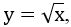  , ее график и свойства


8.4.1.1 знать свойства функции 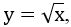  и строить ее график;

8.4.1.4 находить значения функции по заданным значениям аргумента и находить значение аргумента по заданным значениям функции


Квадратные уравнения 
Квадратное уравнение
8.2.2.1 знать определение квадратного уравнения;

8.2.2.2 различать виды квадратных уравнений
Квадратные уравнения 
Решение квадратных уравнений
8.2.2.3 решать квадратные уравнения;

8.2.2.4 применять теорему Виета
Квадратные уравнения 
Квадратный трехчлен
8.2.1.7 усвоить понятие корня квадратного трехчлена;

8.2.1.8 выделять полный квадрат двучлена из трехчлена;

8.2.1.9 раскладывать квадратный трехчлен на множители
Квадратные уравнения 
Решение уравнений
8.2.2.5 решать уравнения вида 

|ax2+bx|+c=0; ax2+b|x|+c=0;

8.2.2.6 решать дробно-рациональные уравнения;

8.2.2.7 решать уравнения, приводимые к квадратным уравнениям
3 четверть
3 четверть
3 четверть
Квадратные уравнения 
Решение текстовых задач
8.4.2.1 решать текстовые задачи с помощью квадратных уравнений;

8.4.2.2 решать текстовые задачи с помощью дробно-рациональных уравнений
Квадратичная функция 
Квадратичная функция и ее график
8.4.1.2 знать свойства и строить графики квадратичных функций вида y=a(x-m)2, y=ax2+n, y=a(x-m)2+n, a≠0;

8.4.1.3 знать свойства и строить график квадратичной функции вида

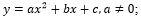 

8.4.1.4 находить значения функции по заданным значениям аргумента и находить значение аргумента по заданным значениям функции


4 четверть
4 четверть
4 четверть
Квадратичная функция
Решение текстовых задач
8.4.2.3 использовать квадратичную функцию для решения прикладных задач;

8.4.3.1 составлять математическую модель по условию задачи
Элементы статистики 
Полигон частот, гистограмма частот
8.3.3.1 представлять результаты выборки в виде интервальной таблицы частот;

8.3.3.2 представлять данные интервальной таблицы частот в виде гистограммы частот
Элементы статистики 
Среднее значение. Дисперсия. Стандартное отклонение
8.3.3.3 знать определение накопленной частоты;

8.3.3.4 анализировать информацию по статистической таблице, полигону частот, гистограмме;

8.3.3.5 знать определения и формулы для вычисления дисперсии и стандартного отклонения
Повторение курса алгебры 8 класса 
Повторение курса алгебры 8 класса 
Повторение курса алгебры 8 класса 
Раздел долгосрочного плана
Содержание раздела долгосрочного плана
Цели обучения
1 четверть
1 четверть
1 четверть
Повторение курса алгебры 8 класса 
Повторение курса алгебры 8 класса 
Повторение курса алгебры 8 класса 
Неравенства 
Квадратное неравенство
9.2.2.1 решать квадратные неравенства
Неравенства 
Рациональное неравенство
9.2.2.2 решать рациональные неравенства
Неравенства 
Решение систем неравенств
9.2.2.3 решать системы из двух неравенств, одно из которых линейное, а второе – квадратное;

9.2.2.4 решать системы и совокупности двух квадратных неравенств
2 четверть
2 четверть
2 четверть
Уравнения, неравенства с двумя переменными и их системы 
Нелинейные уравнения с двумя переменными и их системы
9.2.2.5 различать линейные и нелинейные уравнения с двумя переменными;

9.2.2.6 решать системы нелинейных уравнений с двумя переменными;

9.4.2.1 решать текстовые задачи с помощью систем уравнений;

9.4.3.1 составлять математическую модель по условию задачи
Уравнения, неравенства с двумя переменными и их системы 
Неравенства с двумя переменными
9.2.2.7. решать неравенства с двумя переменными
3 четверть
3 четверть
3 четверть
Уравнения, неравенства с двумя переменными и их системы 
Системы нелинейных неравенств с двумя переменными
9.2.2.8 решать системы нелинейных неравенств с двумя переменными
Последовательности 
Числовая последовательность, способы ее задания и свойства
9.2.3.1 иметь представление о числовой последовательности;

9.2.3.2 находить n-й член последовательности;

9.2.3.3 знать и применять метод математической индукции
Последовательности 
Арифметическая и геометрическая прогрессии
9.2.3.4 распознавать арифметическую и геометрическую прогрессии среди числовых последовательностей;

9.2.3.5 знать и применять формулы 

n-го члена, суммы n первых членов и характеристическое свойство арифметической прогрессии;

9.2.3.6 знать и применять формулы 

n-го члена, суммы n первых членов и характеристическое свойство геометрической прогрессии;

9.2.3.7 решать задачи, связанные с арифметической и/или геометрической прогрессиями
Последовательности 
Бесконечно убывающая геометрическая прогрессия
9.2.3.8 применять формулу суммы бесконечно убывающей геометрической прогрессии для перевода десятичной периодической дроби в обыкновенную дробь
Последовательности 
Решение текстовых задач
9.2.3.9 применять формулу суммы бесконечно убывающей геометрической прогрессии к решению задач;

9.4.2.2 решать текстовые задачи, связанные с геометрической и арифметической прогрессиями
4 четверть
4 четверть
4 четверть
Элементы комбинаторики 
Основные понятия и правила комбинаторики (правила суммы и произведения)
9.3.1.1 знать правила комбинаторики (правила суммы и произведения);

9.3.1.2 знать определение факториала числа;

9.3.1.3 знать определения перестановки, размещения, сочетания без повторений;

9.3.1.4 знать формулы комбинаторики для вычисления чисел перестановок, размещений, сочетания без повторений
Элементы комбинаторики 
Решение задач с использованием формул комбинаторики
9.3.1.5 решать задачи, применяя формулы комбинаторики для вычисления числа перестановок, размещений, сочетания без повторений
Элементы комбинаторики 
Бином Ньютона и его свойства
9.3.1.6 знать и применять формулу бинома Ньютона и его свойства
Повторение курса алгебры 9 класса
Повторение курса алгебры 9 класса
Повторение курса алгебры 9 класса
Раздел долгосрочного плана
Содержание раздела долгосрочного плана
Цели обучения
1 четверть
1 четверть
1 четверть
Повторение курса алгебры 9 класса 
Повторение курса алгебры 9 класса 
Повторение курса алгебры 9 класса 
Тригонометрия (12ч)
Градусная и радианная меры угла и дуги
10.1.1.1 усвоить понятие радианной меры угла;

10.1.2.1 переводить градусы в радианы и радианы в градусы;

10.1.1.2 отмечать числа 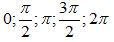 

на единичной окружности


Тригонометрия (12ч)
Синус, косинус, тангенс и котангенс произвольного угла. Значения синуса, косинуса, тангенса и котангенса углов 
10.2.4.1 знать определения тригонометрических функций;

10.2.4.2 знать взаимосвязь координат точек единичной окружности с тригонометрическими функциями
Тригонометрия (12ч)
Тригонометрические функции и их свойства
10.2.4.6 находить с помощью единичной окружности область определения и множество значений тригонометрических функций;

10.2.4.7 объяснять с помощью единичной окружности четность (нечетность) тригонометрических функций;

10.2.4.8 объяснять с помощью единичной окружности периодичность тригонометрических функций;

10.2.4.9 объяснять с помощью единичной окружности монотонность и промежутки знакопостоянства тригонометрических функций
2 четверть
2 четверть
2 четверть
Тригонометрия (продолжение 21ч)
Формулы тригонометрии
10.2.4.3 выводить и применять тригонометрические формулы суммы и разности углов;

10.2.4.4 выводить и применять тригонометрические формулы двойного и половинного угла;

10.2.4.5. выводить и применять формулы приведения
3 четверть
3 четверть
3 четверть
Тригонометрия 
Формулы тригонометрии
10.2.4.9 выводить и применять формулы преобразования суммы и разности тригонометрических функций в произведение и произведение в сумму или разность
Тригонометрия 
Тождественные преобразования тригонометрических выражений
10.2.4.10 выполнять тождественные преобразования тригонометрических выражений
Элементы теории вероятностей 
Основы теории вероятностей
10.3.2.1 усвоить понятия: событие, случайное событие, достоверное событие, невозможное событие, благоприятствующие исходы, равновозможные и противоположные события;

10.3.2.2 различать элементарное событие от неэлементарного;

10.3.2.3 знать классическое определение вероятности и применять его для решения задач;

10.3.2.4 знать статистическое определение вероятности
4 четверть
4 четверть
4 четверть
Элементы теории вероятностей 
Основы теории вероятностей

Решение текстовых задач
10.3.2.5 применять геометрическую вероятность при решении задач;
Повторение курса алгебры 7-10 классов
Повторение курса алгебры 7-10 классов
Повторение курса алгебры 7-10 классовПриложение 53
к приказу Министра образования
и науки Республики Казахстан
от 20 сентября 2018 года № 469Приложение 493
к приказу Министра образования
и науки Республики Казахстан
от 3 апреля 2013 года № 115
Подраздел
Цели обучения
Цели обучения
Цели обучения
Цели обучения
Подраздел
7 класс
8 класс
9 класс
10 класс
1.1 Понятие о геометрических фигурах
7.1.1.1 знать основные фигуры планиметрии: точка, прямая;

7.1.1.2 знать и применять аксиомы принадлежности точек и прямых;

7.1.1.3 понимать, чем отличается аксиома от теоремы; выделять условие и заключение теоремы;

7.1.1.4 знать методы доказательства теорем: прямой метод и метод "от противного";

7.1.1.5 знать определения отрезка, луча, угла, треугольника, полуплоскости;

7.1.1.6 знать и применять аксиомы измерения отрезков и углов;

7.1.1.7 знать и применять определение и свойства равных фигур;

7.1.1.8 знать и применять аксиомы откладывания отрезков и углов;

7.1.1.9 знать определения смежных и вертикальных углов;

7.1.1.10 доказывать и применять свойства вертикальных и смежных углов; 

7.1.1.11 знать аксиому существования треугольника, равного данному;

7.1.1.12 знать определение медианы, биссектрисы, высоты, серединного перпендикуляра и средней линии 

треугольника и изображать их;

7.1.1.13 различать виды треугольников;

7.1.1.14 знать элементы равностороннего, равнобедренного и прямоугольного треугольников;

7.1.1.15 сравнивать расположение высот в остроугольном, прямоугольном и тупоугольном треугольниках;

7.1.1.16 доказывать теорему о сумме внутренних углов треугольника и следствия из нее;

7.1.1.17 применять теорему о сумме внутренних углов треугольника и следствия из нее при решении задач;

7.1.1.18 знать определение внешнего угла треугольника и доказывать теорему о внешнем угле треугольника;

7.1.1.19 применять теорему о внешнем угле треугольника;

7.1.1.20 знать соотношение между сторонами и углами треугольника и применять его при решении задач;

7.1.1.21 знать и доказывать признаки равенства треугольников;

7.1.1.22 применять признаки равенства треугольников при решении задач на вычисление и на доказательство;

7.1.1.23 применять свойства и признаки равнобедренного треугольника;

7.1.1.24 применять свойства равностороннего треугольника при решении задач;

7.1.1.25 доказывать признаки равенства прямоугольных треугольников;

7.1.1.26 применять признаки равенства прямоугольных треугольников при решении задач;

7.1.1.27 применять свойства прямоугольного треугольника;

7.1.1.28 знать понятие о перпендикуляре
8.1.1.1 знать определения окружности и круга, их элементов (центр, радиус, диаметр, хорда);

8.1.1.2 знать и применять определение и свойства центрального угла;

8.1.1.3 доказывать и применять теоремы о перпендикулярности диаметра и хорды;

8.1.1.4 знать определение геометрического места точек;

8.1.1.5 знать определения многоугольника, выпуклого многоугольника, элементов многоугольника;

8.1.1.6 выводить формулы суммы внутренних углов и суммы внешних углов многоугольника; 

8.1.1.7 знать определение параллелограмма;

8.1.1.8 выводить и применять свойства параллелограмма;

8.1.1.9 выводить и применять признаки параллелограмма;

8.1.1.10 знать определения прямоугольника, ромба и квадрата, выводить их свойства и признаки;

8.1.1.11 знать и применять теорему Фалеса;

8.1.1.12 знать и применять теорему о пропорциональных отрезках;

8.1.1.13 делить отрезок на n равных частей с помощью циркуля и линейки;

8.1.1.14 строить пропорциональные отрезки;

8.1.1.15 знать определение, виды и свойства трапеции;

8.1.1.16 доказывать и применять свойство средней линии треугольника;

8.1.1.17 доказывать и применять свойство средней линии трапеции
9.1.1.1 выводить и применять формулу длины дуги;

9.1.1.2 выводить и применять формулу площади сектора, сегмента;

9.1.1.3 знать определение вписанного угла и его свойства;

9.1.1.4 знать и применять теоремы о пропорциональности отрезков в круге
1.2 Взаимное расположение геометрических фигур
7.1.2.1 знать и применять аксиомы расположения точек на прямой и на плоскости (аксиома порядка);

7.1.2.2 знать аксиому параллельности прямых;

7.1.2.3 распознавать углы, образованные при пересечении двух прямых секущей;

7.1.2.4 доказывать признаки параллельности прямых

7.1.2.5 применять признаки параллельности прямых при решении задач; 

7.1.2.6 доказывать свойства параллельных прямых;

7.1.2.7 применять свойства параллельных прямых при решении задач;

7.1.2.8 усвоить понятие перпендикуляра, наклонной и проекции наклонной;

7.1.2.9 доказывать и применять теорему о единственности перпендикуляра к прямой;

7.1.2.10 знать и применять свойства перпендикулярных прямых
8.1.2.1 знать определения касательной и секущей к окружности;

8.1.2.2 анализировать случаи взаимного расположения прямой и окружности, двух окружностей

8.1.2.3 знать и применять свойства касательной к окружности при решении задач;

8.1.2.4 знать определения окружностей, вписанной в треугольник и описанной около треугольника;

8.1.2.5 объяснять расположение центров окружностей, вписанной в треугольник и описанной около треугольника;

8.1.2.6 строить угол, равный данному, биссектрису угла, делить отрезок пополам;

8.1.2.7 строить серединный перпендикуляр к отрезку, прямую, перпендикулярную к данной прямой;

8.1.2.8 строить треугольник по заданным элементам
10.1.2.1 знать и применять свойства и признаки вписанных и описанных четырехугольников;

10.1.2.2 знать определение и свойства правильных многоугольников;

10.1.2.3 строить правильные многоугольники;

10.1.2.4 знать и применять связь между радиусами вписанной и описанной окружностей правильного многоугольника;

10.1.2.5 знать и применять формулы, связывающие стороны, периметр, площадь правильного многоугольника и радиусы вписанной и описанной окружностей правильного многоугольника;

10.1.2.6 знать и применять свойства медиан треугольника
1.3 Метрические соотноше

ния
7.1.3.1 знать и применять неравенство треугольника
8.1.3.1 знать и применять свойства медиан, биссектрис, высот и серединных перпендикуляров к сторонам треугольника;

8.1.3.2 знать определения синуса, косинуса, тангенса и котангенса углов через отношения сторон в прямоугольном треугольнике;

8.1.3.3 доказывать и применять теорему Пифагора;

8.1.3.4 доказывать и применять свойства высоты в прямоугольном треугольнике, опущенной из вершины прямого угла на гипотенузу;

8.1.3.5 строить угол по известному значению его синуса, косинуса, тангенса или котангенса;

8.1.3.6 использовать прямоугольный треугольник для вывода значений синуса, косинуса, тангенса и котангенса углов 300, 450, 600

8.1.3.7. применять значения синуса, косинуса, тангенса и котангенса углов 300, 450, 600 для нахождения элементов прямоугольного треугольника;

8.1.3.8 находить стороны и углы прямоугольного треугольника по двум заданным элементам;

8.1.3.9 выводить формулу ,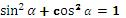 



используя теорему Пифагора и применять при решении задач;

8.1.3.10 выводить и применять основные тригонометрические тождества;

8.1.3.11 знать и применять взаимосвязь между синусом, косинусом, тангенсом и котангенсом углов a и (900-a);

8.1.3.12 находить значения 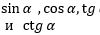 

по данному значению одного из них


9.1.3.1 знать определение площади многоугольника и ее свойства;

9.1.3.2 знать определения равновеликих и равносоставленных фигур;

9.1.3.3 выводить и применять формулы площади параллелограмма, ромба;

9.1.3.4 выводить и применять формулы площади треугольника;

9.1.3.5 выводить и применять формулы площади трапеции;

9.1.3.6 вычислять расстояние между двумя точками на плоскости по их координатам;

9.1.3.7 находить координаты середины отрезка; 

9.1.3.8 находить координаты точки, делящей отрезок в заданном отношении;

9.1.3.9 знать уравнение окружности с центром в точке (a, b) и радиусом r:

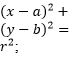 

9.1.3.10 строить окружность по заданному уравнению;

9.1.3.11 записывать общее уравнение прямой и уравнение прямой, проходящей через две заданные точки: 

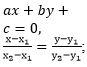 

9.1.3.12 решение простейших задач в координатах;

9.1.3.13 находить координаты вектора;

9.1.3.14 находить длину вектора;

9.1.3.15 выполнять действия над векторами в координатах;

9.1.3.16 знать и применять скалярное произведение векторов и его свойства;

9.1.3.17 вычислять угол между векторами


10.1.3.1 знать и применять теорему косинусов;

10.1.3.2 знать и применять теорему синусов;

10.1.3.3 знать и применять формулы площади вписанного треугольника

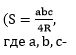  стороны треугольника, R-радиус описанной окружности), площади описанного многоугольника 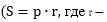  радиус вписанной окружности, р - полупериметр многоугольника);

10.1.3.4 знать и применять формулы для нахождения радиуса окружности, используя площади вписанных и описанных треугольников;

10.1.3.5 применять теоремы синусов и косинусов для решения треугольников и прикладных задач


1.4 Векторы и преобразования
9.1.4.1 знать определения вектора, коллинеарных векторов, равных векторов, нулевого вектора, единичного вектора и длины вектора;

9.1.4.2 знать и применять правила сложения векторов и умножения вектора на число;

9.1.4.3 применять условие коллинеарности векторов;

9.1.4.4 раскладывать вектор по двум неколлинеарным векторам;

9.1.4.5 знать определение угла между двумя векторами; 

9.1.4.6 находить скалярное произведение векторов; 

9.1.4.7 решать задачи векторным методом;

9.1.4.8 применять векторы к решению задач
10.1.4.1 знать виды, композиции движений и их свойства;

10.1.4.2. строить образы фигур при симметриях, параллельном переносе, повороте;

10.1.4.3 решать задачи с применением преобразований плоскости;

10.1.4.4 знать определение и свойства гомотетии;

10.1.4.5 строить образы различных фигур при гомотетии;

10.1.4.6 знать определение и свойства подобных фигур;

10.1.4.7 знать и применять признаки подобия треугольников;

10.1.4.8 знать и применять подобие прямоугольных треугольников;

10.1.4.9 знать и применять свойство биссектрисы треугольника;

10.1.4.10 знать формулу зависимости между площадями подобных фигур и коэффициентом подобия;

10.1.4.11 знать симметрии правильных многоугольниковПриложение 
к Типовой учебной программе по учебному предмету "Геометрия" для 
7-10 классов уровня основного среднего образования по обновленному содержанию
Раздел долгосрочного плана
Содержание раздела долгосрочного плана
Цели обучения
1 четверть
1 четверть
1 четверть
Начальные геометрические сведения 
Основные понятия геометрии. Аксиомы. Теоремы
7.1.1.1 знать основные фигуры планиметрии: точка, прямая;

7.1.1.5 знать определения отрезка, луча, угла, треугольника, полуплоскости;

7.1.1.2 знать и применять аксиомы принадлежности точек и прямых;

7.1.1.3 понимать, чем отличается аксиома от теоремы; выделять условие и заключение теоремы;

7.1.2.1 знать и применять аксиомы расположения точек на прямой и на плоскости (аксиома порядка); 

7.1.1.6 знать и применять аксиомы измерения отрезков и углов;

7.1.1.8 знать и применять аксиомы откладывания отрезков и углов;

7.1.1.11 знать аксиому существования треугольника, равного данному;

7.1.2.2 знать аксиому параллельности прямых
Начальные геометрические сведения 
Равенство фигур
7.1.1.7 знать и применять определение и свойства равных фигур
Начальные геометрические сведения 
Методы доказательства теорем: прямой метод и метод "от противного"
7.1.1.4 знать методы доказательства теорем: прямой метод и метод "от противного"
Начальные геометрические сведения 
Смежные и вертикальные углы, их свойства
7.1.1.9 знать определения смежных и вертикальных углов

7.1.1.10 доказывать и применять свойства вертикальных и смежных углов;

7.1.1.28 знать понятие о перпендикуляре
2 четверть
2 четверть
2 четверть
Треугольники 
Треугольник и его виды
7.1.1.13 различать виды треугольников
Треугольники 
Медианы, биссектрисы, высоты и средние линии треугольника
7.1.1.14 знать элементы равностороннего, равнобедренного и прямоугольного треугольников;

7.1.1.12 знать определение медианы, биссектрисы, высоты, серединного перпендикуляра и средней линии треугольника и изображать их;

7.1.1.15 сравнивать расположение высот в остроугольном, прямоугольном и тупоугольном треугольниках
Треугольники 
Признаки равенства треугольников
7.1.1.21 знать и доказывать признаки равенства треугольников;

7.1.1.22 применять признаки равенства треугольников при решении задач на вычисление и на доказательство
3 четверть
3 четверть
3 четверть
Треугольники
Равнобедренный треугольник, его свойства и признаки
7.1.1.23 применять свойства и признаки равнобедренного треугольника;

7.1.1.24 применять свойства равностороннего треугольника при решении задач
Взаимное расположение прямых 
Параллельные прямые, их признаки и свойства
7.1.2.3 распознавать углы, образованные при пересечении двух прямых секущей;

7.1.2.4 доказывать признаки параллельности прямых;

7.1.2.5 применять признаки параллельности прямых при решении задач;

7.1.2.6 доказывать свойства параллельных прямых;

7.1.2.7 применять свойства параллельных прямых при решении задач
Взаимное расположение прямых 
Сумма углов треугольника. Внешний угол треугольника
7.1.1.16 доказывать теорему о сумме внутренних углов треугольника и следствия из нее;

7.1.1.17 применять теорему о сумме внутренних углов треугольника и следствия из нее при решении задач;

7.1.1.18 знать определение внешнего угла треугольника и доказывать теорему о внешнем угле треугольника;

7.1.1.19 применять теорему о внешнем угле треугольника
4 четверть
4 четверть
4 четверть
Взаимное расположение прямых(продолжение-12ч)
Неравенство треугольника
7.1.1.20 знать соотношение между сторонами и углами треугольника и применять его при решении задач;

7.1.3.1 знать и применять неравенство треугольника
Взаимное расположение прямых(продолжение-12ч)
Признаки равенства прямоугольных треугольников. Свойства прямоугольного треугольника
7.1.1.25 доказывать признаки равенства прямоугольных треугольников;

7.1.1.26 применять признаки равенства прямоугольных треугольников при решении задач;

7.1.1.27 применять свойства прямоугольного треугольника 
Взаимное расположение прямых(продолжение-12ч)
Перпендикулярные прямые. Перпендикуляр, наклонная и ее проекция
7.1.2.8 усвоить понятие перпендикуляра, наклонной и проекции наклонной;

7.1.2.9 доказывать и применять теорему о единственности перпендикуляра к прямой;

7.1.2.10 знать и применять свойства перпендикулярных прямых
Повторение курса геометрии 7 класса
Повторение курса геометрии 7 класса
Повторение курса геометрии 7 класса
Раздел долгосрочного плана
Содержание раздела долгосрочного плана
Цели обучения
1 четверть
1 четверть
1 четверть
Повторение курса геометрии 7 класса 
Повторение курса геометрии 7 класса 
Повторение курса геометрии 7 класса 
Окружность. Геометрические построения 
Окружность, круг, их элементы и части. Центральный угол
8.1.1.1 знать определения окружности и круга, их элементов (центр, радиус, диаметр, хорда);

8.1.1.2 знать и применять определение и свойства центрального угла;

8.1.1.3 доказывать и применять теоремы о перпендикулярности диаметра и хорды;

8.1.1.4 знать определение геометрического места точек
Окружность. Геометрические построения 
Взаимное расположение прямой и окружности. Взаимное расположение двух окружностей
8.1.2.2 анализировать случаи взаимного расположения прямой и окружности, двух окружностей
Окружность. Геометрические построения 
Касательная к окружности. Свойства касательных к окружности
8.1.2.1 знать определения касательной и секущей к окружности;

8.1.2.3 знать и применять свойства касательной к окружности при решении задач
Окружность. Геометрические построения 
Окружности, описанная около треугольника и вписанная в треугольник
8.1.2.4 знать определения окружностей, вписанной в треугольник и описанной около треугольника;

8.1.2.5 объяснять расположение центров окружностей, вписанной в треугольник и описанной около треугольника
Окружность. Геометрические построения 
Задачи на построение
8.1.2.6 строить угол, равный данному, биссектрису угла, делить отрезок пополам;

8.1.2.7 строить серединный перпендикуляр к отрезку, прямую, перпендикулярную к данной прямой;

8.1.2.8 строить треугольник по заданным элементам
2 четверть
2 четверть
2 четверть
Многоугольники. Исследование четырехугольников 
Многоугольник. Выпуклый многоугольник
8.1.1.5 знать определения многоугольника, выпуклого многоугольника, элементов многоугольника;

8.1.1.6 выводить формулы суммы внутренних углов и суммы внешних углов многоугольника
Многоугольники. Исследование четырехугольников 
Параллелограмм, ромб, прямоугольник, квадрат, их свойства и признаки
8.1.1.7 знать определение параллелограмма; 

8.1.1.8 выводить и применять свойства параллелограмма;

8.1.1.9 выводить и применять признаки параллелограмма;

8.1.1.10 знать определения прямоугольника, ромба и квадрата, выводить их свойства и признаки
Многоугольники. Исследование четырехугольников 
Теорема Фалеса. Пропорциональные отрезки
8.1.1.11 знать и применять теорему Фалеса;

8.1.1.12 знать и применять теорему о пропорциональных отрезках;

8.1.1.13 делить отрезок на n равных частей с помощью циркуля и линейки;

8.1.1.14 строить пропорциональные отрезки
3 четверть
3 четверть
3 четверть
Многоугольники. Исследование четырехугольников 
Трапеция, виды и свойства. Средние линии трапеции и треугольника.
8.1.1.15 знать определение, виды и свойства трапеции;

8.1.1.16 доказывать и применять свойство средней линии треугольника;

8.1.1.17 доказывать и применять свойство средней линии трапеции
Многоугольники. Исследование четырехугольников 
Замечательные точки треугольника
8.1.3.1 знать и применять свойства медиан, биссектрис, высот и серединных перпендикуляров к сторонам треугольника 
Соотношения между сторонами и углами прямоугольного треугольника 
Тригонометрические функции острого угла в прямоугольном треугольнике. Теорема Пифагора
8.1.3.2 знать определения синуса, косинуса, тангенса и котангенса углов через отношения сторон в прямоугольном треугольнике;

8.1.3.3 доказывать и применять теорему Пифагора;

8.1.3.4 доказывать и применять свойства высоты в прямоугольном треугольнике, опущенной из вершины прямого угла на гипотенузу
Соотношения между сторонами и углами прямоугольного треугольника 
Основные тригонометрические тождества
8.1.3.9 выводить формулу 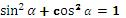 

, используя теорему Пифагора и применять при решении задач;

8.1.3.10 выводить и применять основные тригонометрические тождества;

8.1.3.11 знать и применять взаимосвязь между синусом, косинусом, тангенсом и котангенсом углов a и (900-a);

8.1.3.12 находить значения 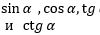 

по данному значению одного из них;

8.1.3.5 строить угол по известному значению его синуса, косинуса, тангенса или котангенса


4 четверть
4 четверть
4 четверть
Соотношения между сторонами и углами прямоугольного треугольника 
Решение прямоугольных треугольников
8.1.3.6 использовать прямоугольный треугольник для вывода значений синуса, косинуса, тангенса и котангенса углов 300, 450, 600;

8.1.3.7 применять значения синуса, косинуса, тангенса и котангенса углов 300, 450, 600 для нахождения элементов прямоугольного треугольника;

8.1.3.8 находить стороны и углы прямоугольного треугольника по двум заданным элементам
Повторение курса геометрии 8 класса
Повторение курса геометрии 8 класса
Повторение курса геометрии 8 класса
Раздел долгосрочного плана
Содержание раздела долгосрочного плана
Цели обучения
1 четверть 
1 четверть 
1 четверть 
Повторение курса геометрии 8 класса (4ч)
Повторение курса геометрии 8 класса (4ч)
Повторение курса геометрии 8 класса (4ч)
Площади 
Площадь фигуры и ее свойства
9.1.3.1 знать определение площади многоугольника и ее свойства;

9.1.3.2 знать определения равновеликих и равносоставленных фигур;
Площади 
Площади четырехугольников и треугольников
9.1.3.3 выводить и применять формулы площади параллелограмма, ромба;

9.1.3.4 выводить и применять формулы площади треугольника;

9.1.3.5 выводить и применять формулы площади трапеции
2 четверть
2 четверть
2 четверть
Прямоугольная система координат на плоскости 
Метод координат на плоскости
9.1.3.6 вычислять расстояние между двумя точками на плоскости по их координатам; 

9.1.3.7 находить координаты середины отрезка; 

9.1.3.8 находить координаты точки, делящей отрезок в заданном отношении
3 четверть
3 четверть
3 четверть
Прямоугольная система координат на плоскости 
Метод координат на плоскости
9.1.3.9 знать уравнение окружности с центром в точке (a,b) и радиусом r:

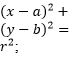 

9.1.3.10 строить окружность по заданному уравнению;

9.1.3.11 записывать общее уравнение прямой и уравнение прямой, проходящей через две заданные точки:

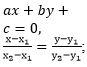 
Прямоугольная система координат на плоскости 
Решение текстовых задач
9.1.3.12 решение простейших задач в координатах
Векторы на плоскости 
Вектор. Действия над векторами. Коллинеарные и неколлинеарные векторы
9.1.4.1 знать определения вектора, коллинеарных векторов, равных векторов, нулевого вектора, единичного вектора и длины вектора;

9.1.4.2 знать и применять правила сложения векторов и умножения вектора на число; 

9.1.4.3 применять условие коллинеарности векторов;

9.1.4.4 раскладывать вектор по двум неколлинеарным векторам;

9.1.4.5 знать определение угла между двумя векторами; 

9.1.4.6 находить скалярное произведение векторов; 

9.1.4.7 решать задачи векторным методом
4 четверть
4 четверть
4 четверть
Векторы на плоскости
Вектор. Действия над векторами. Коллинеарные и неколлинеарные векторы
9.1.4.1 знать определения вектора, коллинеарных векторов, равных векторов, нулевого вектора, единичного вектора и длины вектора;

9.1.4.2 знать и применять правила сложения векторов и умножения вектора на число; 

9.1.4.3 применять условие коллинеарности векторов;

9.1.4.4 раскладывать вектор по двум неколлинеарным векторам;

9.1.4.5 знать определение угла между двумя векторами;

9.1.4.6 находить скалярное произведение векторов;

9.1.4.7 решать задачи векторным методом
Векторы на плоскости
Координаты вектора. Действия над векторами, записанными в координатной форме
9.1.3.13 находить координаты вектора;

9.1.3.14 находить длину вектора;

9.1.3.15 выполнять действия над векторами в координатах;

9.1.3.16 знать и применять скалярное произведение векторов и его свойства;

9.1.3.17 вычислять угол между векторами
Векторы на плоскости
Применение векторов к решению задач
9.1.4.8 применять векторы к решению задач
Повторение курса геометрия 9 класса
Повторение курса геометрия 9 класса
Повторение курса геометрия 9 класса
Раздел долгосрочного плана
Содержание раздела долгосрочного плана
Цели обучения
1 четверть
1 четверть
1 четверть
Повторение курса геометрии 9 класса 
Повторение курса геометрии 9 класса 
Повторение курса геометрии 9 класса 
Преобразования плоскости 
Движение и его свойства
10.1.4.1 знать виды, композиции движений и их свойства;

10.1.4.2 строить образы фигур при симметриях, параллельном переносе, повороте;

10.1.4.3 решать задачи с применением преобразований плоскости
Преобразования плоскости 
Гомотетия и ее свойства
10.1.4.4 знать определение и свойства гомотетии;

10.1.4.5 строить образы различных фигур при гомотетии;
Преобразования плоскости 
Подобные фигуры и их свойства. Признаки подобия треугольников
10.1.4.6 знать определение и свойства подобных фигур;

10.1.4.7 знать и применять признаки подобия треугольников;

10.1.4.8 знать и применять подобие прямоугольных треугольников;

10.1.4.9 знать и применять свойство биссектрисы треугольника;

10.1.4.10.знать формулу зависимости между площадями подобных фигур и коэффициентом подобия
2 четверть
2 четверть
2 четверть
Решение треугольников 
Решение треугольников
10.1.3.1 знать и применять теорему косинусов;

10.1.3.2 знать и применять теорему синусов;

10.1.3.3 знать и применять формулы площади вписанного треугольника

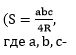  стороны треугольника, R-радиус описанной окружности), площади описанного многоугольника 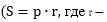  радиус вписанной окружности, р - полупериметр многоугольника);

10.1.3.4 знать и применять формулы для нахождения радиуса окружности, используя площади вписанных и описанных треугольников;

10.1.3.5 применять теоремы синусов и косинусов для решения треугольников и прикладных задач;


3 четверть
3 четверть
3 четверть
Окружность. Многоугольники
Окружность и круг. Длина дуги. Площади круга, сектора и сегмента
10.1.1.1 выводить и применять формулу длины дуги;

10.1.1.2 выводить и применять формулу площади сектора, сегмента;

10.1.1.3 знать определение вписанного угла и его свойства;

10.1.1.4 знать и применять теоремы о пропорциональности отрезков в круге
Окружность. Многоугольники
Правильные многоугольники, их свойства и симметрии
10.1.2.1 знать и применять свойства и признаки вписанных и описанных четырехугольников;

10.1.2.2 знать определение и свойства правильных многоугольников;

10.1.2.3 строить правильные многоугольники;

10.1.2.4 знать и применять связь между радиусами вписанной и описанной окружностей правильного многоугольника
4 четверть
4 четверть
4 четверть
Окружность. Многоугольники
Правильные многоугольники, их свойства и симметрии
10.1.2.5 знать и применять формулы, связывающие стороны, периметр, площадь правильного многоугольника и радиусы вписанной и описанной окружностей правильного многоугольника;

10.1.2.6 знать и применять свойства медиан треугольника;

10.1.4.11 знать симметрии правильных многоугольников
Повторение курса геометрия 7-10 класса 
Повторение курса геометрия 7-10 класса 
Повторение курса геометрия 7-10 класса Приложение 54
к приказу Министра образования
и науки Республики Казахстан
от 20 сентября 2018 года № 469Приложение 494
к приказу Министра образования
и науки Республики Казахстан
от 3 апреля 2013 года № 115
Подраздел
Цели обучения
Цели обучения
Цели обучения
Цели обучения
Цели обучения
Цели обучения
Подраздел
5 класс
6 класс
7 класс
8 класс
9 класс
10 класс
1.1 Устройства компьютера
5.​1.​1.​1 объяснять на элементарном уровне назначение процессора и жесткого диска
6.​1.​1.​1 рассказывать об истории и перспективах развития вычислительной техники
7.​1.​1.​1 описывать назначение видов памяти компьютера (оперативные запоминающие устройства, постоянные запоминающие устройства, внешние запоминающие устройства, кэш-память)
8.​1.​1.​1 объяснять на элементарном уровне функции процессора и его основные характеристики
9.​1.​1.​1

выбирать конфигурацию компьютера в зависимости от его назначения
10.​1.​1.​1

использовать основные характеристики и функциональные возможности компьютера
1.1 Устройства компьютера
6.​1.​1.​2 объяснять взаимодействие основных устройств компьютера
10.​1.​1.​2

использовать персональный компьютер и его периферийное оборудование (принтер, сканер, модем, мультимедийный проектор, цифровая камера)
1.2 Программное обеспечение 
5.​1.​2.​1 объяснять на элементарном уровне назначение процессора и жесткого диска
6.​1.​2.​1

называть основные функции операционной системы
7.​1.​2.​1 различать понятия "система программирования" и "языки программирования"
8.​1.​2.​1 различать системное, прикладное программное обеспечение и системы программирования
9.​1.​2.​1 выбирать программное обеспечение в зависимости от потребности пользователя
10.​1.​2.​1

знать тенденции развития современного программного обеспечения
1.2 Программное обеспечение 
7.​1.​2.​2 создавать и распаковывать архивы различных форматов
1.2 Программное обеспечение 
7.​1.​2.​3 сравнивать размеры файлов разных форматов, хранящих одинаковую информацию
1.3 Компьютерные сети
5.​1.​3.​1 размещать, изменять, скачивать файлы общего доступа
6.​1.​3.​1 объяснять преимущества беспроводной связи
7.​1.​3.​1 классифицировать компьютерные сети
8.​1.​3.​1 определять пропускную способность сети
9.​1.​3.​1

работать совместно над созданием, просмотром и редактированием документов, используя интернет-услуги (например, загрузить работу на веб-сервер - облачные вычисления, блоги, вики)
10.​1.​3.​1

осуществлять прием/передачу электронной почты с помощью почтовой программы
10.​1.​3.​2

осуществлять поиск информации в Интернете, используя поисковые системы
Подраздел
Цели обучения
Цели обучения
Цели обучения
Цели обучения
Цели обучения
Цели обучения
Подраздел
5 класс
6 класс
7 класс
8 класс
9 класс
10 класс
2.1 Представление и измерение информации
5.​2.​1.​1 перечислять информацию в разных формах
6.​2.​1.​1

представлять информацию в разных формах
7.​2.​1.​1 кодировать и декодировать текстовую информацию, используя различные методы шифрования
8.​2.​1.​1

осуществлять перевод из одних единиц измерения информации в другие
9.​2.​1.​1 определять свойства информации (актуальность, точность, достоверность, ценность)
10.​2.​1.​1

оценивать и анализировать получаемую информацию
2.1 Представление и измерение информации
6.​2.​1.​2 пояснять, что вся информация для компьютера представляется в двоичном виде
7.​2.​1.​2

называть единицы измерения информации
8.​2.​1.​2

применять алфавитный и вероятностный подход при определении количества информации
10.​2.​1.​2

обрабатывать видео информацию программными средствами
2.2 Создание и преобразование информационных объектов
5.​2.​2.​1 эффективно организовывать документ для печати (устанавливать параметры страницы, выполнять предварительный просмотр)
6.​2.​2.​1 форматировать элементы таблицы в текстовом процессоре
7.​2.​2.​1 организовывать ссылки (гиперссылки, оглавления, названия, сноски)
8.​2.​2.​1 использовать различные типы и форматы данных для решения задач в электронных таблицах
9.​2.​2.​1 объяснять термины базы данных, запись, поле
10.​2.​2.​1

создавать базу данных в электронной таблице
2.2 Создание и преобразование информационных объектов
5.​2.​2.​2 создавать и редактировать растровые изображения
6.​2.​2.​2 форматировать элементы электронной таблицы
7.​2.​2.​2 создавать и редактировать векторные изображения
8.​2.​2.​2 использовать абсолютную и относительную ссылки
10.​2.​2.​2 осуществлять поиск, сортировку и фильтрацию данных
2.2 Создание и преобразование информационных объектов
6.​2.​2.​3 создавать диаграммы в электронной таблице
7.​2.​2.​3 оценивать преимущества и недостатки растровой и векторной графики
8.​2.​2.​3 использовать встроенные функции для решения задач с применением электронных таблиц
2.2 Создание и преобразование информационных объектов
6.​2.​2.​4 использовать условное форматирование в электронной таблице
8.​2.​2.​4 строить графики функций, заданных в таблице
Подраздел
5 класс
6 класс
7 класс
8 класс
9 класс
10 класс
3.1 Моделирование
5.​3.​1.​1 создавать анимацию объектов и событий в игровой среде программирования (Лого, Scratch (Скратч)
6.​3.​1.​1 разрабатывать и реализовывать сценарии в игровой среде программирования
7.​3.​1.​1 создавать модели объектов и событий в 3D редакторах
8.​3.​1.​1 создавать модели задач в интегрированной среде разработки программ
9.​3.​1.​1 разрабатывать и исследовать модели процессов (физических, биологических, экономических) в электронных таблицах
10.​3.​1.​1

создавать модели средствами язык программирования
3.2 Алгоритмы
5.​3.​2.​1 формулировать определение алгоритма
6.​3.​2.​1 поэтапно разбирать решение задачи
7.​3.​2.​1 записывать алгоритм на языке программирования
8.​3.​2.​1 осуществлять трассировку алгоритма
9.​3.​2.​1 решать задачу различными способами
10.​3.​2.​1

описывать решение каждой задачи и из них выбирать наиболее эффективный
3.2 Алгоритмы
5.​3.​2.​2 представлять алгоритм в словесной форме
6.​3.​2.​2 представлять алгоритм в виде блок-схем
8.​3.​2.​2 оценивать решение поставленной задачи
3.2 Алгоритмы
5.​3.​2.​3 приводить примеры исполнителей и их системы команд
3.3 Программирование
5.​3.​3.​1 использовать команды ветвления и цикла в игровой среде программирования (Лого, Scratch (Скратч)
6.​3.​3.​1 использовать процедуры в игровой среде программирования
7.​3.​3.​1 классифицировать типы данных
8.​3.​3.​1 использовать операторы выбора и циклов в интегрироанной среде разработки программ
9.​3.​3.​1

составлять программы в интегрированной среде разработки с использованием одномерных массивов
10.​3.​3.​1

программировать алгоритмы символьной обработки
3.3 Программирование
7.​3.​3.​2 записывать линейные и разветвляющиеся алгоритмы в интегрированной среде разработки программ (С/С++, Python, Delphi, Lazarus (Пайзн, Дельфи, Лазарас)
8.​3.​3.​2

знать и использовать компоненты интегрированной среды разработки программ
Подраздел
5 класс
6 класс
7 класс
8 класс
9 класс
10 класс
4.1

Эргономика
5.​4.​1.​1 рассуждать о последствиях нарушения правил техники безопасности
6.​4.​1.​1 формулировать и решать задачи эргономики (для максимального комфорта и эффективности)
7.​4.​1.​1 выполнять требования к созданию интерфейса разрабатываемого проекта
8.​4.​1.​1 приводить примеры влияния различных электронных устройств на организм человека и эффективно использовать методы защиты
9.​4.​1.​1 критически оценивать риски, связанные с продолжительным использованием компьютеров
10.​4.​1.​1

следовать требованиям эргономики при работе со средствами информационных и коммуникационных технологий
4.2

Информационная безопасность
5.​4.​2.​1 рассуждать о незаконности копирования чужой работы
6.​4.​2.​1 объяснять понятия "авторское право", "плагиат"
7.​4.​2.​1 защищать компьютер от вредоносных программ
8.​4.​2.​1 соблюдать правила обеспечения безопасности пользователя в сети (мошенничество, кибербуллинг)
9.​4.​2.​1 рассуждать о последствиях нарушения этических и правовых норм в сети
10.​4.​2.​1

соблюдать правила работы с информацией в соответствии с законодательством Республики Казахстан
4.2

Информационная безопасность
5.​4.​2.​2 устанавливать пароль на документы
6.​4.​2.​2 сопровождать информацию ссылками на автораПриложение 
к Типовой учебной программе
по учебному предмету
"Информатика" для 5-10
классов уровня основного
среднего образования по
обновленному содержанию
Разделы долгосрочного плана
Содержание долгосрочного плана
Цели обучения
1 четверть
1 четверть
1 четверть
Информация и информационные процессы
Техника безопасности и организация рабочего места
5.4.1.1 рассуждать о последствиях нарушения правил техники безопасности
Информация и информационные процессы
Информатика

Информация
5.2.1.1 перечислять информацию в разных формах
Компьютер как средство обработки информации 
Компьютер
5.1.1.1 объяснять на элементарном уровне назначение процессора и жесткого диска;

5.4.1.1 рассуждать о последствиях нарушения правил техники безопасности
Компьютер как средство обработки информации 
Программное обеспечения
5.1.1.1 объяснять на элементарном уровне назначение процессора и жесткого диска;

5.1.2.1 объяснять на элементарном уровне назначение процессора и жесткого диска
2 четверть
2 четверть
2 четверть
Компьютер как средство обработки информации 
Основные объекты и приемы управления Windows (виндоус)
5.1.3.1 размещать, изменять, скачивать файлы общего доступа
Информационно-коммуникационные технологии
Простейший графический редактор
5.1.1.1 объяснять на элементарном уровне назначение процессора и жесткого диска;

5.1.3.1 размещать, изменять, скачивать файлы общего доступа;

5.2.2.1 эффективно организовывать документ для печати (устанавливать параметры страницы, выполнять предварительный просмотр);

5.2.2.2 создавать и редактировать растровые изображения
3 четверть
3 четверть
3 четверть
Информационно-коммуникационные технологии
Простейший текстовый редактор. Интерфейс редактора
5.1.3.1 размещать, изменять, скачивать файлы общего доступа;

5.2.2.2 создавать и редактировать растровые изображения
Информационно-коммуникационные технологии
Создание комбинированных документов
5.1.3.1 размещать, изменять, скачивать файлы общего доступа;

5.2.2.1 эффективно организовывать документ для печати (устанавливать параметры страницы, выполнять предварительный просмотр);

5.2.2.2 создавать и редактировать растровые изображения;

5.4.2.1 рассуждать о незаконности копирования чужой работы;

5.4.2.2 устанавливать пароль на документы
4 четверть
4 четверть
4 четверть
Информационно-коммуникационные технологии
Обработка числовой информации. Калькулятор
5.2.1.1 перечислять информацию в разных формах
Информационно-коммуникационные технологии
Обработка звуковой информации 

Фонограф

Проигрыватель Проектная деятельность
5.1.3.1 размещать, изменять, скачивать файлы общего доступа;

5.3.1.1 создавать анимацию объектов и событий в игровой среде программирования (Лого, Scratch (скратч));

5.4.2.1 рассуждать о незаконности копирования чужой работы
Разделы долгосрочного плана
Тема/ Содержание долгосрочного плана
Цели обучения
1 четверть
1 четверть
1 четверть
Информация и информационные процессы
Техника безопасности и организация рабочего места
6.1.1.1 рассказывать об истории и перспективах развития вычислительной техники;

6.1.1.2 объяснять взаимодействие основных устройств компьютера
Информация и информационные процессы
Информационная картина мира, свойства информации, защита информации
6.1.1.2 объяснять взаимодействие основных устройств компьютера

6.2.1.1 представлять информацию в разных формах;

6.2.1.2 пояснять, что вся информация для компьютера представляется в двоичном виде;

6.4.2.1 объяснять понятия "авторское право", "плагиат"
Информация и информационные процессы
Антивирусные программы
6.1.2.1 называть основные функции операционной системы;

6.2.1.1 представлять информацию в разных формах;

6.4.1.1 формулировать и решать задачи эргономики (для максимального комфорта и эффективности)
Информация и информационные процессы
Сжатие информации, программы архиваторы.
6.2.1.1 представлять информацию в разных формах;

6.2.1.2 пояснять, что вся информация для компьютера представляется в двоичном виде;

6.4.1.1 формулировать и решать задачи эргономики (для максимального комфорта и эффективности)
Компьютер как средство обработки информации
История развития вычислительной техники
6.1.1.1 рассказывать об истории и перспективах развития вычислительной техники
Компьютер как средство обработки информации
Поколения электронно-вычислительных машин
6.1.2.1 называть основные функции операционной системы
Компьютер как средство обработки информации
Тенденции развития компьютерной техники.
6.1.2.1 называть основные функции операционной системы
2 четверть
2 четверть
2 четверть
Алгоритмизация и моделирование
Алгоритмы и их исполнители
6.3.2.1 поэтапно разбирать решение задачи
Алгоритмизация и моделирование
Формы записи алгоритмов
6.3.2.1 поэтапно разбирать решение задачи;

6.3.2.2 представлять алгоритм в виде блок-схем
Алгоритмизация и моделирование
Типы алгоритмов (линейные, разветвляющиеся и циклические алгоритмы);
6.3.2.1 поэтапно разбирать решение задачи;

6.3.2.2 представлять алгоритм в виде блок-схем;

6.3.3.1 использовать процедуры в игровой среде программирования
Алгоритмизация и моделирование
Модель и моделирования
6.3.1.1 разрабатывать и реализовывать сценарии в игровой среде программирования
3 четверть
3 четверть
3 четверть
Информационно-коммуникационные технологии
Общие сведения о текстовом процессоре, интерфейс программы
6.1.2.1 называть основные функции операционной системы
Информационно-коммуникационные технологии
Основные приемы форматирования текста;
6.2.2.1 форматировать элементы таблицы в текстовом процессоре
Информационно-коммуникационные технологии
Предварительный просмотр и печать документа
6.1.3.1 объяснять преимущества беспроводной связи
Информационно-коммуникационные технологии
Таблицы, создание таблиц
6.2.2.1 форматировать элементы таблицы в текстовом процессоре;

6.2.2.2 форматировать элементы электронной таблицы
Информационно-коммуникационные технологии
Редактирование таблиц
6.2.2.1 форматировать элементы таблицы в текстовом процессоре
Информационно-коммуникационные технологии
Ввод и форматирование содержимого таблиц
6.2.2.1 форматировать элементы таблицы в текстовом процессоре;

6.2.2.2 форматировать элементы электронной таблицы
4 четверть
4 четверть
4 четверть
Информационно-коммуникационные технологии
Вставка графических объектов и декоративных надписей,
6.2.2.1 форматировать элементы таблицы в текстовом процессоре
Информационно-коммуникационные технологии
Форматирование надписей и рисунков
6.2.2.1 форматировать элементы таблицы в текстовом процессоре
Информационно-коммуникационные технологии
Презентации, знакомство с интерфейсом программы;
6.1.2.1 называть основные функции операционной системы
Информационно-коммуникационные технологии
Создание и оформления презентации
6.2.2.1 форматировать элементы таблицы в текстовом процессоре
Информационно-коммуникационные технологии
Анимация и демонстрация презентации
6.2.2.3 создавать диаграммы в электронной таблице
Телекоммуникации
Основные виды компьютерной связи,
6.1.3.1 объяснять преимущества беспроводной связи
Телекоммуникации
Глобальные информационные сети

Проектная деятельность
6.4.2.1 объяснять понятия "авторское право", "плагиат"; 

6.4.2.2сопровождать информацию ссылками на автора
Разделы долгосрочного плана
Тема/ Содержание долгосрочного плана
Цели обучения
1 четверть
1 четверть
1 четверть
Информация и информационные процессы
Техника безопасности и организация рабочего места
7.1.1.1 описывать назначение видов памяти компьютера
Информация и информационные процессы
Способы представления информации в компьютере;
7.2.1.1 кодировать и декодировать текстовую информацию, используя различные методы шифрования;

7.2.1.2 называть единицы измерения информации
Компьютер как средство обработки информации
Аппаратное обеспечение компьютера, память,
7.1.1.1 описывать назначение видов памяти компьютера 

7.4.1.1 выполнять требования к созданию интерфейса разрабатываемого проекта;

7.4.2.1 защищать компьютер от вредоносных программ
Компьютер как средство обработки информации
Классификация операционных систем
7.1.2.1 различать понятия "система программирования" и "языки программирования"
Компьютер как средство обработки информации
Функции операционных систем
7.1.2.2 создавать и распаковывать архивы различных форматов;

7.1.2.3 сравнивать размеры файлов разных форматов, хранящих одинаковую информацию
2 четверть
2 четверть
2 четверть
Алгоритмизация и моделирование
Языки программирования
7.3.2.1 записывать алгоритм на языке программирования;

7.3.3.1 классифицировать типы данных
Алгоритмизация и моделирование
Программа и ее строение
7.3.2.1 записывать алгоритм на языке программирования;

7.3.3.1 классифицировать типы данных
Алгоритмизация и моделирование
Записи арифметических выражений
7.3.3.2 записывать линейные и разветвляющиеся алгоритмы в интегрированной среде разработки программ (С/С++, Python, Delphi, Lazarus (Пайзн, Дельфи, Лазарас))
Алгоритмизация и моделирование
Записи арифметических выражений
7.3.3.2 записывать линейные и разветвляющиеся алгоритмы в интегрированной среде разработки программ (С/С++, Python, Delphi, Lazarus (Пайзн, Дельфи, Лазарас))
Алгоритмизация и моделирование
Программирование линейных алгоритмов
7.3.3.2 записывать линейные и разветвляющиеся алгоритмы в интегрированной среде разработки программ (С/С++, Python, Delphi, Lazarus (Пайзн, Дельфи, Лазарас))
3 четверть
3 четверть
3 четверть
Информационное моделирование
Методы описания и свойства моделей
7.2.2.2 создавать и редактировать векторные изображения;

7.2.2.3 оценивать преимущества и недостатки растровой и векторной графики
Информационно-коммуникационные технологии
Виды компьютерной графики
7.2.2.3 оценивать преимущества и недостатки растровой и векторной графики
Информационно-коммуникационные технологии
Программы по созданию и обработке векторной и растровой графики
7.2.2.3 оценивать преимущества и недостатки растровой и векторной графики
4 четверть
4 четверть
4 четверть
Информационно-коммуникационные технологии
Векторная графика, интерфейс программы по обработке векторной графики,
7.2.2.2 создавать и редактировать векторные изображения
Информационно-коммуникационные технологии
Растровая графика, интерфейс программы по обработке растровой графики
7.2.2.3 оценивать преимущества и недостатки растровой и векторной графики
Разделы долгосрочного плана
Тема/ Содержание долгосрочного плана
Цели обучения
1 четверть
1 четверть
1 четверть
Информация и информационные процессы
Техника безопасности и организация рабочего места
8.1.1.1 объяснять на элементарном уровне функции процессора и его основные характеристики 

8.4.1.1 приводить примеры влияния различных электронных устройств на организм человека и эффективно использовать методы защиты
Информация и информационные процессы
Системы счисления (двоичная, восьмеричная, десятичная, шестнадцатеричная),
8.2.1.1 осуществлять перевод из одних единиц измерения информации в другие
Информация и информационные процессы
Двоичная арифметика

Логика и логические основы компьютера
8.2.1.2 применять алфавитный и вероятностный подход при определении количества информации
2 четверть
2 четверть
2 четверть
Компьютер как средство обработки информации
Тенденции развития архитектуры персонального компьютера
8.1.1.1 объяснять на элементарном уровне функции процессора и его основные характеристики 

8.4.1.1 приводить примеры влияния различных электронных устройств на организм человека и эффективно использовать методы защиты
Компьютер как средство обработки информации
Периферийные устройства
8.1.1.1 объяснять на элементарном уровне функции процессора и его основные характеристики
Алгоритмизация и программирование
Операторы ветвления
8.1.2.1 различать системное, прикладное программное обеспечение и системы программирования;

8.3.2.1 осуществлять трассировку алгоритма
Алгоритмизация и программирование
Сложные условия
8.3.2.2 оценивать решение поставленной задачи
Алгоритмизация и программирование
Циклические алгоритмы
8.3.3.1 использовать операторы выбора и циклов в интегрироанной среде разработки программ
3 четверть
3 четверть
3 четверть
Алгоритмизация и программирование
Цикл с предусловием и постусловием
8.3.3.1 использовать операторы выбора и циклов в интегрированной среде разработки программ;

8.3.3.2 знать и использовать компоненты интегрированной среды разработки программ
Информационное моделирование
Исследования моделей на компьютере
8.3.1.1 создавать модели задач в интегрированной среде разработки программ
Информационное моделирование
Основные этапы разработки моделей на компьютере
8.3.1.1 создавать модели задач в интегрированной среде разработки программ
Информационно-коммуникационные технологии
Электронные таблицы
8.2.2.1 использовать различные типы и форматы данных для решения задач в электронных таблицах
Информационно-коммуникационные технологии
Редактирование и форматирование данных
8.2.2.1 использовать различные типы и форматы данных для решения задач в электронных таблицах;
Информационно-коммуникационные технологии
Относительные, абсолютные и смешанные ссылки
8.2.2.2 использовать абсолютную и относительную ссылки
4 четверть
4 четверть
4 четверть
Информационно-коммуникационные технологии
Функции, использование стандартных функций
8.2.2.3 использовать встроенные функции для решения задач с применением электронных таблиц
Информационно-коммуникационные технологии
Построение диаграмм
8.2.2.4 строить графики функций, заданных в таблице
Телекоммуникации
Назначение и основные понятия компьютерных сетей
8.1.3.1 определять пропускную способность сети
Телекоммуникации
Доступ к ресурсам сети Интернет

Проектная деятельность
8.1.3.1 определять пропускную способность сети

8.4.2.1 соблюдать правила обеспечения безопасности пользователя в сети (мошенничество, кибербуллинг)
Разделы долгосрочного плана
Тема/ Содержание долгосрочного плана
Цели обучения
1 четверть
1 четверть
1 четверть
Информация и информационные процессы
Информационная безопасность в компьютерных сетях
9.1.1.1 выбирать конфигурацию компьютера в зависимости от его назначения;

9.1.3.1 работать совместно над созданием, просмотром и редактированием документов, используя интернет-услуги (например, загрузить работу на веб-сервер - облачные вычисления, блоги, вики);

9.4.1.1 критически оценивать риски, связанные с продолжительным использованием компьютеров
Информация и информационные процессы
Законодательство Республики Казахстан в сфере защиты информации
9.2.1.1 определять свойства информации (актуальность, точность, достоверность, ценность);

9.4.2.1 рассуждать о последствиях нарушения этических и правовых норм в сети
Компьютер как средство обработки информации
Современное программное обеспечение
9.1.2.1 выбирать программное обеспечение в зависимости от потребности пользователя;

9.2.2.1 объяснять термины базы данных, запись, поле
Алгоритмизация и программирование
Файлы и их обработка
9.3.2.1 решать задачу различными способами
2 четверть
2 четверть
2 четверть
Алгоритмизация и программирование
Структурированные данные
9.3.2.1 решать задачу различными способами
Алгоритмизация и программирование
Вложенные циклы
9.3.2.1 решать задачу различными способами
3 четверть
3 четверть
3 четверть
Алгоритмизация и программирование
Символьные строки
9.3.2.1 решать задачу различными способами
Алгоритмизация и программирование
Функции для работы с символьными строками.
9.3.1.1 разрабатывать и исследовать модели процессов (физических, биологических, экономических) в электронных таблицах
Алгоритмизация и программирование
Понятие о массивах
9.3.3.1 составлять программы в интегрированной среде разработки с использованием одномерных массивов
4 четверть
4 четверть
4 четверть
Алгоритмизация и программирование
Стандартные алгоритмы обработки массивов
9.3.3.1 составлять программы в интегрированной среде разработки с использованием одномерных массивов
Разделы долгосрочного плана
Тема/ Содержание долгосрочного плана
Цели обучения
1 четверть
1 четверть
1 четверть
Информационное моделирование
Техника безопасности и организация рабочего места
10.1.1.1 использовать основные характеристики ифункциональные возможности компьютера 

10.1.1.2 использовать персональный компьютер и его периферийное оборудование (принтер, сканер, модем, мультимедийный проектор, цифровая камера);

10.4.1.1 следовать требованиям эргономики при работе со средствами информационных и коммуникационных технологий
Информационное моделирование
Графические операторы в режиме графики
10.1.2.1 знать тенденции развития современного программного обеспечения
Информационное моделирование
Компьютерное моделирование
10.3.1.1 создавать модели средствами язык программирования
2 четверть
2 четверть
2 четверть
Информационное моделирование
Модель, Основные элементы моделей
10.3.1.1 создавать модели средствами язык программирования;

10.3.2.1 описывать решение каждой задачи и из них выбирать наиболее эффективный;

10.3.3.1 программировать алгоритмы символьной обработки
Информационно-коммуникационные технологии
Базы данных
10.2.2.1 создавать базу данных в электронной таблице;

10.2.2.2 осуществлять поиск, сортировку и фильтрацию данных
3 четверть
3 четверть
3 четверть
Информационно-коммуникационные технологии
Создание таблицы базы данных средствами табличного процессора
10.1.3.1 осуществлять прием/передачу электронной почты с помощью почтовой программы;

10.2.2.1 создавать базу данных в электронной таблице
Информационно-коммуникационные технологии
Сортировка и вывод итоговых значений;
10.1.3.2 осуществлять поиск информации в Интернете, используя поисковые системы; 10.2.2.2 осуществлять поиск, сортировку и фильтрацию данных;

10.4.2.1 соблюдать правила работы с информацией в соответствии с законодательством Республики Казахстан
Информационно-коммуникационные технологии
Обработка видеоинформации

Форматы видеофайлов
10.1.3.1 осуществлять прием/передачу электронной почты с помощью почтовой программы;

10.2.1.1 оценивать и анализировать получаемую информацию;

10.2.1.2 обрабатывать видеоинформацию программными средствами
Информационно-коммуникационные технологии
Программы по созданию и обработке видео
10.1.2.1 знать тенденции развития современного программного обеспечения;

10.2.1.1 оценивать и анализировать получаемую информацию;

10.2.1.2 обрабатывать видео информацию программными средствами
4 четверть
4 четверть
4 четверть
Информационно-коммуникационные технологии
Интерфейс программы
10.1.2.1 знать тенденции развития современного программного обеспечения
Информационно-коммуникационные технологии
Создание, открытие, сохранение проекта
10.1.2.1 знать тенденции развития современного программного обеспечения
Информационно-коммуникационные технологии
Монтаж видео
10.2.1.2 обрабатывать видеоинформацию программными средствами;

10.4.1.1 следовать требованиям эргономики при работе со средствами информационных и коммуникационных технологийПриложение 55
к приказу Министра образования
и науки Республики Казахстан
от 20 сентября 2018 года № 469Приложение 495
к приказу Министра образования
и науки Республики Казахстан
от 3 апреля 2013 года № 115
Подразделы
Цели обучения
Цели обучения
Подразделы
5 класс
6 класс
1.1 Слушание и анализ музыки 
5.1.1.1 определять жанр и средства музыкальной выразительности, анализировать прослушанные музыкальные произведения 
6.1.1.1 анализировать прослушанные музыкальные произведения, определять вид, стиль, жанры, в том числе взаимосвязь с другими видами искусства
1.1 Слушание и анализ музыки 
5.1.1.2 классифицировать по группам музыкальные инструменты разных народов мира по изготовлению и звучанию, сравнивать их в различных контекстах
6.1.1.2 различать звучание музыкальных инструментов симфонического оркестра, классифицировать их по группам
1.2 Музыкальная грамота
5.1.2.1 определять традиционные песенные, инструментальные стили и жанры, виды айтысов
6.1.2.1 определять жанры и виды классической музыки 
1.2 Музыкальная грамота
5.1.2.2 различать традиционные певческие школы и творчество народных композиторов 
6.1.2.2 определять жанры и направления эстрадной музыки
1.2 Музыкальная грамота
5.1.2.3 определять особенности музыкальных традиций народов мира
6.1.2.3 сравнивать средства выразительности музыки и других видов искусства в создании художественного образа 
1.2 Музыкальная грамота
5.1.2.4 использовать музыкальную терминологию при выполнении устных и письменных работ
6.1.2.4 использовать музыкальную

терминологию в ходе выполнения устной и письменной форм работ 
1.3. Музыкально-исполнительская деятельность
5.1.3.1 передавать художественный образ и характер музыки при исполнении песни
6.1.3.1 передавать настрой и художественный образ мелодии, исполнять песни с элементами канона и двухголосия 
1.3. Музыкально-исполнительская деятельность
5.1.3.2 исполнять совместно на инструментах несложные фрагменты музыкальных произведений
6.1.3.2 передавать характер несложных фрагментов музыкальных произведений, исполнять по партиям и (либо) на инструментах с ансамблем
Подразделы
Цели обучения
Цели обучения
Подразделы
5 класс
6 класс
2.1. Идеи и сбор материала
5.2.1.1 предлагать идеи, планировать и собирать материалы для создания музыкально-творческих работ
6.2.1.1 предлагать идеи, планировать, интерпретировать музыкальный материал для создания музыкально-творческих работ
2.2. Сочинение и импровизация
5.2.2.1 сочинять и импровизировать несложные композиции, используя голос и музыкальные инструменты
6.2.2.1 сочинять и импровизировать композиции, используя голос, музыкальные инструменты
2.2. Сочинение и импровизация
5.2.2.2 редактировать и интерпретировать несложные музыкальные композиции, используя компьютерные программы (Audacity (аудасити), Soundation (саундейшн), Windows Movie Maker (виндоус муви мейкер), Киностудия)
6.2.2.2 редактировать и интерпретировать музыкальные композиции, используя компьютерные программы (Audacity (аудасити), Soundation (саундейшн), Windows Movie Maker (виндоус муви мейкер), Киностудия)
Подразделы
Цели обучения
Цели обучения
Подразделы
5 класс
6 класс
3.1 Презентация и оценивание музыкально-творческих работ 
5.3.1.1 презентовать, оценивать и совершенствовать свою работу 
6.3.1.1 презентовать, оценивать и совершенствовать свою работу и работу другихПриложение
к Типовой учебной программе 
по учебному предмету "Музыка"
для 5-6 классов уровня основного
среднего образования по 
обновленному содержанию
Разделы долгосрочного плана
Темы. Раздел/содержание раздела долгосрочного плана
Цели обучения
Музыкальное наследие казахского народа 
Мелодичность казахской народной песни 
5.1.2.2 различать традиционные певческие школы и творчество композиторов устной традиции;

5.1.1.1 анализировать прослушанные музыкальные произведения, определять жанр и средства музыкальной выразительности;

5.1.1.3 объяснять свое мнение и чувства по поводу прослушанного музыкального произведения; 

5.1.3.1 передавать художественный образ и характер музыки при исполнении песни; 

5.2.2.2 редактировать и интерпретировать музыкальные композиции, используя компьютерные программы (Audacity (аудасити), Soundation (саундейшн), Windows Movie Maker (виндоус муви мейкер), Киностудия)
Музыкальное наследие казахского народа 
Искусство айтыса 
5.1.2.1 определять традиционные песенные, инструментальные стили и жанры, виды айтысов;

5.1.2.2 различать традиционные певческие школы и творчество народных композиторов; 

5.1.3.1 передавать художественный образ и характер музыки при исполнении песни; 

5.2.2.2 редактировать и интерпретировать музыкальные композиции, используя компьютерные программы (Audacity (аудасити), Soundation (саундейшн), Windows Movie Maker (виндоус муви мейкер), Киностудия)
Музыкальное наследие казахского народа 
Волшебная сила кюя 
5.1.2.1 определять традиционные песенные, инструментальные стили и жанры, виды айтысов;

5.1.1.1 определять жанр и средства музыкальной выразительности, анализировать прослушанные музыкальные произведения;

5.2.2.2 редактировать и интерпретировать музыкальные композиции, используя компьютерные программы (Audacity (аудасити), Soundation (саундейшн), Windows Movie Maker (виндоус муви мейкер), Киностудия)
Музыкальное наследие казахского народа 
Подготовка и создание проекта 
5.2.1.1 предлагать идеи, планировать и собирать материалы для создания музыкально-творческих работ;

5.2.2.1 сочинять и импровизировать несложные композиции, используя голос, музыкальные инструменты;

5.2.2.2 редактировать и интерпретировать музыкальные композиции, используя компьютерные программы (Audacity (аудасити), Soundation (саундейшн), Windows Movie Maker (виндоус муви мейкер), Киностудия)
Музыкальное наследие казахского народа 
Презентация проекта 
5.3.1.1 презентовать, оценивать и вносить улучшения в свою работу;

5.1.2.3 определять особенности музыкальных традиций народов мира
Казахские традиционные обрядово-бытовые песни и современная музыка
Песенные сокровища казахских народных традиций и обрядов 
5.1.2.4 использовать музыкальную терминологию при выполнении устных и письменных работ;

5.1.1.1 анализировать прослушанные музыкальные произведения, определять жанр и средства музыкальной выразительности;

5.1.3.1 передавать художественный образ и характер музыки при исполнении песни; 

5.3.1.1 презентовать, оценивать и вносить улучшения в свою работу 
Казахские традиционные обрядово-бытовые песни и современная музыка
Обрядово-бытовые песни и современность
5.1.1.1 определять жанр и средства музыкальной выразительности, анализировать прослушанные музыкальные произведения;

5.1.3.1 передавать художественный образ и характер музыки при исполнении песни;

5.3.1.1 презентовать, оценивать и вносить улучшения в свою работу
Казахские традиционные обрядово-бытовые песни и современная музыка
Интерпретация народной музыки 
5.1.1.1 определять жанр и средства музыкальной выразительности, анализировать прослушанные музыкальные произведения; 

5.2.2.1 сочинять и импровизировать несложные композиции, используя голос, музыкальные инструменты;

5.3.1.1 презентовать, оценивать и вносить улучшения в свою работу
Казахские традиционные обрядово-бытовые песни и современная музыка
Обработка народной музыки 
5.2.1.1 предлагать идеи, планировать и собирать материалы для создания музыкально-творческих работ;

5.2.2.2 редактировать и интерпретировать музыкальные композиции, используя компьютерные программы (Audacity (аудасити), Soundation (саундейшн), Windows Movie Maker (виндоус муви мейкер), Киностудия)
Казахские традиционные обрядово-бытовые песни и современная музыка
Подготовка и создание проекта
5.2.2.2 редактировать и интерпретировать музыкальные композиции, используя компьютерные программы (Audacity, Soundation, Windows Movie Maker, Киностудия);

5.1.3.1 передавать художественный образ и характер музыки при исполнении песни; 

5.1.3.2 исполнять совместно на инструментах несложные фрагменты музыкальных произведений 
Казахские традиционные обрядово-бытовые песни и современная музыка
Презентация проекта 
5.1.3.2 исполнять совместно на инструментах несложные фрагменты музыкальных произведений;

5.3.1.1 презентовать, оценивать и вносить улучшения в свою работу
Музыкальные традиции народов мира 
Музыкальные традиции тюркских народов
5.1.2.4 использовать музыкальную терминологию при выполнении устных и письменных работ;

5.1.2.3 определять особенности музыкальных традиций народов мира;

5.1.1.1 анализировать прослушанные музыкальные произведения, определять жанр и средства музыкальной выразительности;

5.1.1.2 классифицировать по группам музыкальные инструменты разных народов мира, сравнивать их в различных контекстах;

5.1.3.1 передавать художественный образ и характер музыки при исполнении песни 
Музыкальные традиции народов мира 
Музыкальные традиции восточных народов
5.1.1.1 анализировать прослушанные музыкальные произведения, определять жанр и средства музыкальной выразительности;

5.1.1.2 классифицировать по группам музыкальные инструменты разных народов мира, сравнивать их в различных контекстах;

5.1.2.3 определять особенности музыкальных традиций народов мира;

5.2.1.1 предлагать идеи, планировать и собирать материалы для создания музыкально-творческих работ;

5.3.1.1 презентовать, оценивать и вносить улучшения в свою работу
Музыкальные традиции народов мира 
Музыкальные традиции европейских народов
5.1.1.1 анализировать прослушанные музыкальные произведения, определять жанр и средства музыкальной выразительности;

5.1.1.2 классифицировать по группам музыкальные инструменты разных народов мира, сравнивать их в различных контекстах;

5.1.2.3 определять особенности музыкальных традиций народов мира;

5.2.1.1 предлагать идеи, планировать и собирать материалы для создания музыкально-творческих работ;

5.2.2.2 редактировать и интерпретировать музыкальные композиции, используя компьютерные программы (Audacity (аудасити), Soundation (саундейшн), Windows Movie Maker (виндоус муви мейкер), Киностудия);

5.1.3.1 передавать художественный образ и характер музыки при исполнении песни 
Музыкальные традиции народов мира 
Подготовка и создание проекта
5.2.1.1 предлагать идеи, планировать и собирать материалы для создания музыкально-творческих работ;

 5.1.3.1 передавать художественный образ и характер музыки при исполнении песни 
Музыкальные традиции народов мира 
Презентация проекта
5.3.1.1 презентовать, оценивать и вносить улучшения в свою работу;

5.1.2.4 использовать музыкальную терминологию при выполнении устных и письменных работ
Язык музыки – язык дружбы
Музыка народов Казахстана 
5.1.1.1 анализировать прослушанные музыкальные произведения, определять жанр и средства музыкальной выразительности;

5.1.1.2 классифицировать по группам музыкальные инструменты разных народов мира, сравнивать их в различных контекстах;

5.2.1.1 предлагать идеи, планировать и собирать материалы для создания музыкально-творческих работ;

5.3.1.1 презентовать, оценивать и вносить улучшения в свою работу
Язык музыки – язык дружбы
Под единым шаңыраком
5.2.1.1 предлагать идеи, планировать и собирать материалы для создания музыкально-творческих работ

5.1.3.1 передавать художественный образ и характер музыки при исполнении песни; 

5.2.2.1 сочинять и импровизировать несложные композиции, используя голос, музыкальные инструменты; 

5.1.3.2 исполнять совместно на инструментах несложные фрагменты музыкальных произведений

5.1.2.4 использовать музыкальную терминологию при выполнении устных и письменных работ;

5.3.1.1 презентовать, оценивать и вносить улучшения в свою работу
Язык музыки – язык дружбы
Моя Родина 
5.1.1.1 анализировать прослушанные музыкальные произведения, определять жанр и средства музыкальной выразительности;

5.1.3.1 передавать художественный образ и характер музыки при исполнении песни; 

5.1.3.2 исполнять совместно на инструментах несложные фрагменты музыкальных произведений;

5.2.1.1 предлагать идеи, планировать и собирать материалы для создания музыкально-творческих работ;
Язык музыки – язык дружбы
Подготовка и создание проекта 
5.2.1.1 предлагать идеи, планировать и собирать материалы для создания музыкально-творческих работ;

5.2.2.2 редактировать и интерпретировать музыкальные композиции, используя компьютерные программы (Audacity (аудасити), Soundation (саундейшн), Windows Movie Maker (виндоус муви мейкер), Киностудия)
Язык музыки – язык дружбы
Презентация проекта
5.1.2.4 использовать музыкальную терминологию при выполнении устных и письменных работ;

5.3.1.1 презентовать, оценивать и вносить улучшения в свою работу
Разделы долгосрочного плана
Темы. Разделы/содержание раздела долгосрочного плана
Цели обучения
Шедевры классической музыки 
Органная музыка 
6.1.2.4 использовать музыкальную терминологию при выполнении устных и письменных работ;

6.1.1.1 анализировать прослушанные музыкальные произведения, определять вид, стиль и жанры, в том числе взаимосвязь с другими видами искусства;

6.1.3.2 исполнять на инструментах по партиям и (или) в ансамбле, несложные фрагменты музыкальных произведений и передавать характер музыки
Шедевры классической музыки 
Симфоническая музыка 
6.1.1.2 различать звучание музыкальных инструментов симфонического оркестра, классифицировать их по группам;

6.1.2.1 определять жанры и виды классической музыки;

6.1.2.4 использовать музыкальную терминологию при выполнении устных и письменных работ;

6.1.1.1 анализировать прослушанные музыкальные произведения, определять вид, стиль и жанры, в том числе взаимосвязь с другими видами искусства
Шедевры классической музыки 
Оперное искусство 
6.1.2.4 использовать музыкальную терминологию при выполнении устных и письменных работ;

6.1.1.1 анализировать прослушанные музыкальные произведения, определять вид, стиль и жанры, в том числе взаимосвязь с другими видами искусства
Шедевры классической музыки 
Искусство балета 
6.1.1.1 анализировать прослушанные музыкальные произведения, определять вид и жанры видов; искусства, а также связь с другими видами искусства 

6.1.2.1 определять жанры и виды классической музыки;

6.3.1.1 презентовать, оценивать и вносить улучшения в свою работу и работу других 
Шедевры классической музыки 
Профессиональная музыка Казахстана 
6.1.1.1 анализировать прослушанные музыкальные произведения, определять вид и жанры видов искусства, а также связь с другими видами искусства;

6.1.2.4 использовать музыкальную терминологию при выполнении устных и письменных работ;

6.1.3.2 исполнять по партиям и/либо с ансамблем на инструментах несложные фрагменты музыкальных произведений и передавать характер музыки; 

6.3.1.1 презентовать, оценивать и улучшать свою работу
Шедевры классической музыки 
Подготовка и создание проекта
6.2.1.1 предлагать идеи, планировать, интерпретировать по-новому музыкальный материал для создания музыкально-творческих работ;

6.1.3.1 передавать художественный образ и характер музыки, исполнение песни двумя голосами и элементами канона;

6.1.3.2 передавать характер несложных фрагментов музыкальных произведений и исполнение по партиям и/либо с ансамблем на инструментах 
Шедевры классической музыки 
Презентация проекта 
6.1.1.1 анализировать прослушанные музыкальные произведения, определять вид и жанры видов; искусства, а также связь с другими видами искусства

6.3.1.1 презентовать, оценивать и совершенствовать свою работу и работу других
Современная музыкальная культура 
Эстрадная музыка
6.1.2.4 использовать музыкальную терминологию при выполнении устных и письменных работ;

6.1.2.2 определять жанры и направления эстрадной музыки;

6.1.1.1 анализировать прослушанные музыкальные произведения, определять вид, стиль и жанры видов искусства, а также связь с другими видами искусства;

6.2.1.1 предлагать идеи, планировать, интерпретировать музыкальный материал для создания музыкально-творческих работ;

6.2.2.2 редактировать и интерпретировать музыкальные композиции, используя компьютерные программы (Audacity (аудасити), Soundation (саундейшн), Windows Movie Maker (виндоус муви мейкер), Киностудия);

6.1.3.1 передавать художественный образ и характер мелодии, исполнять песни двумя голосами и с элементами канона
Современная музыкальная культура 
Современные музыкальные жанры 
6.2.1.1 предлагать идеи, планировать, интерпретировать по-новому музыкальный материал для создания музыкально-творческих работ;

6.1.1.1 анализировать прослушанные музыкальные произведения, определять вид, стиль и жанры видов; искусства, а также связь с другими видами искусства 

6.1.2.2 определять жанры и направления эстрадной музыки;

6.1.3.2 передавать характер несложных фрагментов музыкальных произведений и/либо исполнение с ансамблем на инструментах
Современная музыкальная культура 
Джазовая музыка 
6.2.1.1 предлагать идеи, планировать, интерпретировать по-новому музыкальный материал для создания музыкально-творческих работ;

6.1.2.2 определять жанры и направления эстрадной музыки

6.1.1.1 анализировать прослушанные музыкальные произведения, определять вид, стиль и жанры видов искусства, а также связь с другими видами искусства;

6.1.1.2 различать звучание музыкальных инструментов симфонического оркестра, классифицировать их по группам
Современная музыкальная культура 
Подготовка и создание проекта 
6.2.1.1 предлагать идеи, планировать, интерпретировать по-новому музыкальный материал для создания музыкально-творческих работ;

6.2.2.1 сочинять и импровизировать композиции, используя голос, музыкальные инструменты
Современная музыкальная культура 
Презентация проекта 
6.1.3.1 передавать художественный образ и характер мелодии, исполнять песни двумя голосами и с элементами канона;

6.3.1.1 презентовать, оценивать и улучшать свою работу и работу других
Музыка и виды искусств
Музыка и поэзия 
6.1.1.1 анализировать прослушанные музыкальные произведения, определять вид, стиль и жанры видов искусства, а также связь с другими видами искусства;

6.1.2.3 сравнение описательных средств музыки и других видов искусства при создании художественного образа;

6.1.3.1 передавать художественный образ и характер мелодии, исполнять песни двумя голосами и с элементами канона;

6.2.1.1 предлагать идеи, планировать, интерпретировать по-новому музыкальный материал для создания музыкально-творческих работ;

6.2.2.1 сочинять и импровизировать композиции, используя голос, музыкальные инструменты; 

6.2.2.2 редактировать и интерпретировать музыкальные композиции, используя компьютерные программы (Audacity (аудасити), Soundation (саундейшн), Windows Movie Maker (виндоус муви мейкер), Киностудия)
Музыка и виды искусств
Музыка и изобразительное искусство
6.1.2.3 сравнивать выразительные средства музыки и других видов искусства в ходе создания художественого образа; 

6.1.1.1 анализировать прослушанные музыкальные произведения, определять определять вид, стиль и жанры видов искусства, а также связь с другими видами искусства;

6.1.3.1 передавать художественный образ и характер мелодиии, исполнять песни с элементами канона и двухголосия;

6.2.1.1 предлагать идеи, планировать, интерпретировать по-новому музыкальный материал для создания музыкально-творческих работ 

6.2.2.1 сочинять и импровизировать композиции, используя голос, музыкальные инструменты; 

6.1.3.1 передавать художественный образ и характер музыки, исполнять песни с элементами канона и двухголосия 
Музыка и виды искусств
Музыка и театр
6.1.2.3 сравнивать выразительные средства музыки и других видов искусства в ходе создания художественого образа;

6.1.2.4 использовать музыкальную терминологию при выполнении устных и письменных работ; 

6.2.2.2 редактировать и интерпретировать музыкальные композиции, используя компьютерные программы (Audacity (аудасити), Soundation (саундейшн), Windows Movie Maker (виндоус муви мейкер), Киностудия);

6.1.3.2 передавать характер несложные фрагменты музыкальных произведений, исполнять на инструментах по партиям и (или) в ансамбле, и музыки; 

6.1.3.1 передавать художественный образ и характер музыки, исполнять песни с элементами канона и двухголосия; 

6.1.1.1анализировать прослушанные музыкальные произведения, определять вид и взаимосвязь с другими видами искусства 
Музыка и виды искусств
Музыка и кино
6.1.1.1 анализировать прослушанные музыкальные произведения, определять вид и взаимосвязь с другими видами искусства; 

6.1.2.2 определить жанры и направление эстрадной музыки;

6.1.3.2 исполнять на инструментах по партиям и (или) в ансамбле, несложные фрагменты музыкальных произведений и передавать характер музыки;

6.2.2.2 редактировать и интерпретировать музыкальные композиции, используя компьютерные программы (Audacity (аудасити), Soundation (саундейшн), Windows Movie Maker (виндоус муви мейкер), Киностудия); 

6.3.1.1 презентовать, оценивать свою работу и работу других 
Музыка и виды искусств
Подготовка и создание проекта
6.2.1.1 предлагать идеи, планировать, интерпретировать по-новому музыкальный материал для создания музыкально-творческих работ;

6.2.2.1 сочинять и импровизировать композиции, используя голос, музыкальные инструменты;

6.2.2.2 редактировать и интерпретировать музыкальные композиции, используя компьютерные программы (Audacity (аудасити), Soundation (саундейшн), Windows Movie Maker (виндоус муви мейкер), Киностудия); 

6.3.1.1 презентовать, оценивать свою работу и работу других
Музыка и виды искусств
Презентация проекта 
6.1.2.4 использовать музыкальную терминологию при выполнении устных и письменных работ;

6.3.1.1 презентовать, оценивать свою работу и работу других 
Музыка и технология
Музыкальные компьютерные программы 
6.1.1.1 анализировать прослушанные музыкальные произведения, определять вид, стиль и жанры, а также взаимосвязь с другими видами искусства;

6.1.2.4 использовать музыкальную терминологию при выполнении устных и письменных работ;

6.2.2.2 редактировать и интерпретировать музыкальные композиции, используя компьютерные программы (Audacity (аудасити), Soundation (саундейшн), Windows Movie Maker (виндоус муви мейкер), Киностудия)
Музыка и технология
Музыка в анимации 
6.1.1.2 различать звуки музыкальных инструментов симфонического оркестра, систематизировать по группам;

6.3.1.1 презентовать, оценивать и совершенствовать свою работу и работу других 
Музыка и технология
Озвучивание и музыкальное оформление 
6.1.2.3 сравнивать выразительные средства музыки и других видов искусства в ходе создания художественого образа;

6.1.1.2 различать звуки музыкальных инструментов симфонического оркестра, систематизировать по группам; 

6.2.2.1 сочинять и импровизировать композиции, используя голос, музыкальные инструменты;

6.2.2.2 редактировать и интерпретировать музыкальные композиции, используя компьютерные программы (Audacity (аудасити), Soundation (саундейшн), Windows Movie Maker (виндоус муви мейкер), Киностудия)
Музыка и технология
Подготовка и создание проекта
6.2.1.1 предлагать идеи, планировать, интерпретировать по-новому музыкальный материал для создания музыкально-творческих работ;

6.2.2.1 сочинять и импровизировать композиции, используя голос, музыкальные инструменты;

6.2.2.2 редактировать и интерпретировать музыкальные композиции, используя компьютерные программы (Audacity (аудасити), Soundation (саундейшн), Windows Movie Maker (виндоус муви мейкер), Киностудия)
Музыка и технология
Презентация проекта
6.3.1.1 презентовать, оценивать свою работу и работу других;

6.1.2.4 использовать музыкальную терминологию при выполнении устных и письменных работПриложение 56
к приказу Министра образования
и науки Республики Казахстан
от 20 сентября 2018 года № 469Приложение 496
к приказу Министра образования
и науки Республики Казахстан
от 3 апреля 2013 года № 115
Подраздел
Цели обучения
Цели обучения
Цели обучения
Цели обучения
Цели обучения
Цели обучения
Подраздел
5 класс
6 класс
7 класс
8 класс
9 класс
10 класс
1.1. Контроль и корректировка маневренности при выполнении спортивно-специфических двигательных действий с учетом нарушений опорно-двигательного аппарата
5.​1.​1.​1 знать и понимать двигательные навыки для развития точности, контроля и маневренности в небольшом диапазоне спортивно – специфических двигательных действий с учетом нарушений опорно-двигательного аппарата
6.​1.​1.​1 применять двигательные навыки для развития точности, контроля и маневренности в небольшом диапазоне спортивно – специфических двигательных действий с учетом нарушений опорно-двигательного аппарата
7.​1.​1.​1 применять и учиться совершенствовать двигательные навыки для развития точности, контроля и маневренности в небольшом диапазоне спортивно – специфических двигательных действий с учетом нарушений опорно-двигательного аппарата
8.​1.​1.​1 совершенствовать двигательные навыки для развития точности, контроля и маневренности в широком диапазоне спортивно – специфических двигательных действий с учетом нарушений опорно-двигательного аппарата
9.​1.​1.​1 демонстрировать двигательные навыки для развития точности, контроля и маневренности в диапазоне спортивно – специфических двигательных действий с учетом нарушений опорно-двигательного аппарата
10.​1.​1.​1 сопоставлять двигательные навыки для развития точности, контроля и маневренности в большом диапазоне спортивно - специфических двигательных действий с учетом нарушений опорно-двигательного аппарата
1.2. Развитие и корректировка основных двигательных навыков: опорно-двигательный аппарат, управление телом и объектом
5.​1.​2.​2 знать и уметь корректировать основные двигательные навыки: опорно-двигательный аппарат, управление телом и объектом
6.​1.​2.​2 уметь составлять и выполнять корректировку основных двигательных навыков: опорно-двигательного аппарата, управление телом и объектом
7.​1.​2.​2 совершенствовать и обобщать корректировку основных двигательных навыков: опорно-двигательного аппарата, управление телом и объектом
8.​1.​2.​2 уметь объяснять корректировку основных двигательных навыков: опорно-двигательного аппарата, управление телом и объектом
9.​1.​2.​2 обосновывать и применять корректировку основных двигательных навыков: опорно-двигательного аппарата, управление телом и объектом
10.​1.​2.​2 демонстрировать корректировку основных двигательных навыков: опорно-двигательного аппарата, управление телом и объектом
1.3. Применениекомбинации движений и их последовательность в различных видах физических упражнений, преодоление физических и психологических барьеров
5.​1.​3.​3 знать и уметь выполнять комбинации движений и их последовательность в некоторых упражнениях с формированием способности преодолевать физические и психологические барьеры
6.​1.​3.​3 уметь составлять и выполнять комбинации движений и их последовательность в некоторых упражнениях с формированием способности преодолевать физические и психологические барьеры
7.1. 3.3 совершенствовать и учиться обобщать комбинации движений и их последовательность при выполнении различных физических упражнений с формированием способности преодолевать физические и психологические барьеры
8.​1.​3.​3 совершенствовать и обобщать комбинации движений и их последовательность при выполнении различных физических упражнений с формированием способности преодолевать физические и психологические барьеры
9.1. 3.3 объяснять и демонстрировать комбинации движений и их последовательность в широком диапазоне с формированием способности преодолевать физические и психологические барьеры
10.​1.​3.​3 обосновывать и применять комбинации движений и их последовательность в широком диапазоне упражнений на достаточном техническом уровне с формированием способности преодолевать физические и психологические барьеры
1.4.Развитие способности преодолевать физические нагрузки, необходимые для дальнейшего полноценного функционирования в обществе
5.​1.​4.​4 знать и учиться преодолевать физические нагрузки, необходимые для дальнейшего полноценного функционирования в обществе
6.​1.​4.​4 уметь составлять и выполнять физические нагрузки, необходимые для дальнейшего полноценного функционирования в обществе
7.​1.​4.​4 совершенствовать и учиться обобщать составление физических нагрузок, необходимых для дальнейшего полноценного функционирования в обществе
8.​1.​4.​4 совершенствовать и обобщать физические нагрузки, необходимые для дальнейшего полноценного функционирования в обществе
9.​1.​4.​4 объяснять и демонстрировать физические нагрузки, необходимые для дальнейшего полноценного функционирования в обществе
10.​1.​4.​4 обосновывать и применять дозированные физические нагрузки, необходимые для дальнейшего полноценного функционирования в обществе
1.5. Применение комбинаций последовательности движений при выполнении спортивно-специфических техник с осознанным отношением к своим возможностям
5.​1.​5.​5 знать и определять навыки и последовательность движений при выполнении простых спортивно – специфических техник с осознанным отношением к своим возможностям
6.​1.​5.​5 уметь выбирать навыки и последовательность движений при выполнении спортивно – специфических техник с осознанным отношением к своим возможностям
7.​1.​5.​5 совершенствовать и обобщать навыки и последовательность движений при выполнении спортивно-специфических техник с осознанным отношением к своим возможностям
8.​1.​5.​5 объяснять и учиться демонстрировать навыки и последовательность движений при выполнении спортивно – специфических техник с осознанным отношением к своим возможностям
9.​1.​5.​5 объяснять и демонстрировать навыки и последовательность движений при выполнении спортивно – специфических техник с осознанным отношением к своим возможностям
10.​1.​5.​5 комбинировать навыки и последовательность движений при выполнении спортивно - специфических техник с осознанным отношением к своим возможностям
1.6. Оценивание собственных умений и умений других для улучшения выполнения двигательных действий
5.​1.​6.​6 знать и определять собственные умения и умения других для улучшения выполнения двигательных действий
6.​1.​6.​6 уметь выбирать навыки и последовательность движений при выполнении спортивно – специфических техник
7.​1.​6.​6 уметь улучшать собственные умения и умения других для улучшения выполнения двигательных действий
8.​1.​6.​6 сопоставлять собственные умения и умения других для улучшения выполнения двигательных действий
9.​1.​6.​6 оценивать собственные умения и умения других для улучшения выполнения двигательных действий
10.​1.​6.​6 комбинировать навыки и собственные умения других для улучшения выполнения двигательных действий
1.7 Применение и оценивание тактики, стратегии и структурных идей в ряде физических упражнений для улучшения и коррекции двигательных способностей
5.​1.​7.​7 знать и описывать тактики, стратегии и структурные идеи в небольшом диапазоне физических упражнений для улучшения и коррекции двигательных способностей
6.​1.​7.​7 понимать и применять тактики, стратегии и композиционные идеи в ряде физических упражнений для улучшения и коррекции двигательных способностей
7.​1.​7.​7 уметь создавать и оценивать простые тактики, стратегии и композиционные идеи в ряде физических упражнений для улучшения и коррекции двигательных способностей
8.​1.​7.​7 определять и оценивать тактики, стратегии и композиционные идеи в широком диапазоне физических упражнений для улучшения и коррекции двигательных способностей
9.​1.​7.​7 создавать, анализировать различные тактики, стратегии и композиционные идеи в широком диапазоне физических упражнений для улучшения и коррекции двигательных способностей
10.​1.​7.​7 создавать, сравнивать и сопоставлять различные тактики, стратегии и композиционные идеи в широком диапазоне физических упражнений для улучшения и коррекции двигательных способностей
1.8 Формирование навыков для преодоления трудностей, реагирования на риски, связанные с двигательной активностью и индивидуальных образовательных потребностей обучающихся
5.​1.​8.​8 знать и учиться определять простые навыки преодоления трудностей и реагирования на риски, связанные с двигательной активностью и индивидуальных образовательных потребностей обучающихся
6.​1.​8.​8 знать и определять простые навыки преодоления трудностей и реагирования на риски, связанные с двигательной активностью и индивидуальных образовательных потребностей обучающихся
7.​1.​8.​8 понимать и уметь применять навыки преодоления трудностей и реагирования на риски, связанные с двигательной активностью и индивидуальных образовательных потребностей обучающихся
8.​1.​8.​8 знать и предотвращать риски во время экспериментирования при выполнении различной двигательной активности и индивидуальных образовательных потребностей обучающихся
9.​1.​8.​8 уметь улучшать навыки преодоления трудностей и реагирования на риски, связанные с двигательной активностью и индивидуальных образовательных потребностей обучающихся
10.​1.​8.​8 оценивать навыки преодоления трудностей и реагирования на риски, связанные с двигательной активностью и индивидуальных образовательных потребностей обучающихся
Подраздел
Цели обучения
Цели обучения
Цели обучения
Цели обучения
Цели обучения
Цели обучения
Подраздел
5 класс
6 класс
7 класс
8 класс
9 класс
10 класс
2.1. Адаптация приобретенных знаний, связанных с движением для реагирования на изменяющиеся обстоятельства с учетом индивидуальных образовательных потребностей обучающихся
5.​2.​1.​1 знать и понимать приобретенные знания, связанные с движением, для реагирования на изменяющиеся обстоятельства с учетом индивидуальных образовательных потребностей обучающихся
6.​2.​1.​1 определять и учиться применять приобретенные знания, связанные с движением, для реагирования на изменяющиеся обстоятельства с учетом индивидуальных образовательных потребностей обучающихся
7.​2.​1.​1 определять и применять приобретенные знания, связанные с движением, для реагирования на изменяющиеся обстоятельства с учетом индивидуальных образовательных потребностей обучающихся
8.​2.​1.​1 совершенствовать приобретенные знания, связанные с движением, для реагирования на изменяющиеся обстоятельства с учетом индивидуальных образовательных потребностей обучающихся
9.​2.​1.​1 демонстрировать приобретенные знания, связанные с движением, для реагирования на изменяющиеся обстоятельства с учетом индивидуальных образовательных потребностей обучающихся
10.​2.​1.​1 оценивать приобретенные знания, связанные с движением, для реагирования на изменяющиеся обстоятельства с учетом индивидуальных образовательных потребностей обучающихся
2.2. Развитие и применение лидерских навыков и навыков работы в команде, желание улучшать свои личностные качества
5.​2.​2.​2 понимать лидерские навыки и навыки работы в команде и желание улучшать свои личностные качества
6.​2.​2.​2 учиться определять и использовать лидерские навыки и навыки работы в команде и желание улучшать свои личностные качества
7.​2.​2.​2 определять и использовать лидерские навыки и навыки работы в команде и желание улучшать свои личностные качества
8.​2.​2.​2уметь обсуждать и демонстрировать лидерские навыки и навыки работы в команде и желание улучшать свои личностные качества
9.​2.​2.​2 демонстрировать и применять лидерские навыки и навыки работы в команде и желание улучшать свои личностные качества
10.​2.​2.​2 оценивать лидерские навыки и навыки работы в команде и желание улучшать свои личностные качества
2.3. Демонстрация ряда навыков совместной и эффективной работы по созданию благоприятной учебной среды
5.​2.​3.​3 понимать и определять ряд навыков совместной и эффективной работы по созданию благоприятной учебной среды
6.​2.​3.​3 учиться  определять и использовать ряд навыков совместной и эффективной работы по созданию благоприятной учебной среды
7.​2.​3.​3 определять и использовать ряд навыков совместной и эффективной работы по созданию благоприятной учебной среды
8.​2.​3.​3 уметь обсуждать и демонстрировать ряд навыков совместной и эффективной работы по созданию благоприятной учебной среды
9.​2.​3.​3 применять и демонстрировать ряд навыков совместной и эффективной работы по созданию благоприятной учебной среды
10.​2.​3.​3 оценивать ряд навыков совместной и эффективной работы по созданию благоприятной учебной среды
2.4. Использование функции разных органов и систем организма вместо отсутствующих или нарушенных
5.​2.​4.​4 понимать и учиться определять возможность использовать функции разных органов и систем организма вместо отсутствующих или нарушенных
6.​2.​4.​4 определять и учиться использовать функции разных органов и систем организма вместо отсутствующих или нарушенных
7.​2.​4.​4 определять и использовать функции разных органов и систем организма вместо отсутствующих или нарушенных
8.​2.​4.​4 уметь обсуждать и демонстрировать развитие функций разных органов и систем организма вместо отсутствующих или нарушенных
9.​2.​4.​4 применять и демонстрировать совместную и эффективную работу по развитию функций разных органов и систем организма вместо отсутствующих или нарушенных
10.​2.​4.​4 оценивать совместную и эффективную работу по развитию функций разных органов и систем организма вместо отсутствующих или нарушенных
2.5. Использование правил и структурных приемов для оптимизации деятельности и разработки альтернатив в рамках физических упражнений и освоение доступных способов контроля над функциями собственного тела
5.​2.​5.​5 знать и понимать правила и структурные приемы для оптимизации деятельности и разработки альтернатив в рамках физических упражнений и освоение доступных способов контроля над функциями собственного тела
6.​2.​5.​5 понимать и применять правила и структурные приемы для оптимизации деятельности и разработки альтернатив в рамках физических упражнений и освоение доступных способов контроля над функциями собственного тела
7.​2.​5.​5 учиться демонстрировать правила и структурные приемы для оптимизации деятельности и разработки альтернатив в рамках физических упражнений и освоение доступных способов контроля над функциями собственного тела
8.​2.​5.​5 демонстрировать правила и структурные приемы для оптимизации деятельности и разработки альтернатив в рамках физических упражнений и освоение доступных способов контроля над функциями собственного тела
9.​2.​5.​5  использовать и уметь обсуждать правила и структурные приемы для оптимизации деятельности и разработки альтернатив в рамках физических упражнений и освоение доступных способов контроля над функциями собственного тела
10.​2.​5.​5 оценивать и сопоставлять правила и структурные приемы для оптимизации деятельности и разработки альтернатив в рамках физических упражнений и освоение доступных способов контроля над функциями собственного тела
2.6. Использование собственных творческих способностей, способностей других и их оценка с предложением альтернативных решений
5.​2.​6.​6 знать и понимать собственные творческие способности и способности других, а также предлагать простые альтернативные решения
6.​2.​6.​6 понимать и применять собственные творческие способности и способности других, а также предлагать альтернативные решения
7.​2.​6.​6 использовать собственные творческие способности и способности других, а также предлагать альтернативные решения
8.​2.​6.​6 демонстрировать и учиться сравнивать собственные творческие способности и способности других, а также предлагать альтернативные решения
9.​2.​6.​6 демонстрировать и сравнивать собственные творческие способности и способности других, а также предлагать альтернативные решения
10.​2.​6.​6 оценивать и анализировать собственные творческие способности и способности других, а также предлагать альтернативные решения
2.7. Применение правил соревновательной деятельности и правил судейства
5.​2.​7.​7 знать правила соревновательной деятельности и правила судейства
6.​2.​7.​7 понимать правила соревновательной деятельности и правила судейства
7.​2.​7.​7 применять правила соревновательной деятельности и правила судейства
8.​2.​7.​7 демонстрировать и уметь сравнивать правила соревновательной деятельности и правила судейства
9.​2.​7.​7 демонстрировать и сравнивать правила соревновательной деятельности и правила судейства
10.​2.​7.​7 оценивать и анализировать правила соревновательной деятельности и правила судейства
2.8. Формирование поведения, отражающего честную игру, патриотизм, сотрудничество во время соревнований
5.​2.​8.​8 знать и объяснять поведение, отражающее честную игру, патриотизм, сотрудничество во время соревнований
6.​2.​8.​8понимать и применять поведение, отражающее честную игру, патриотизм, сотрудничество во время соревнований
7.​2.​8.​8 понимать и уметь применять поведение, отражающее честную игру, патриотизм, сотрудничество во время соревнований
8.​2.​8.​8 обсуждать и адаптировать поведение, отражающее честную игру, патриотизм, сотрудничество во время соревнований
9.​2.​8.​8 оценивать поведение, отражающее честную игру, патриотизм, сотрудничество во время соревнований
10.​2.​8.​8 анализировать поведение, отражающее честную игру, патриотизм, сотрудничество во время соревнований
2.9. Обыгрывание ролей, обусловленных различными контекстами движений и их различиями
5.​2.​9.​9 определять роли, обусловленные различными контекстами движений
6.​2.​9.​9 осознавать и уметь объяснять роли и их различия, обусловленные различными контекстами движений
7.​2.​9.​9 осознавать и объяснять роли и их различия, обусловленные различными контекстами движений
8.​2.​9.​9 применять роли, обусловленные различными контекстами движений, и осознавать их различия
9.​2.​9.​9 демонстрировать и сравнивать роли и их различия, обусловленные различными контекстами движений
10.​2.​9.​9 оценивать и адаптировать различные роли, обусловленные контекстами движений
Подраздел
Цели обучения
Цели обучения
Цели обучения
Цели обучения
Цели обучения
Цели обучения
Подраздел
5 класс
6 класс
7 класс
8 класс
9 класс
10 класс
3.1. Формирование знаний о личном здоровье и здоровом образе жизни
5.​3.​1.​1 знать и понимать важность здоровье сбережения
6.​3.​1.​1 уметь определять риски по отношению к собственному здоровью
7.​3.​1.​1 понимать и объяснять влияние здорового образа жизни по отношению к собственному здоровью
8.​3.​1.​1 демонстрировать на собственном примере влияние здорового образа жизни на здоровье
9.​3.​1.​1 объяснять и демонстрировать на собственном примере влияние здорового образа жизни на здоровье
10.​3.​1.​1 оценивать и адаптировать знания о личном здоровье и здоровом образе жизни
3.2. Контроль физических изменений в организме, создание благоприятных коррекционно–развивающих условий для лечения и оздоровления организма
5.​3.​2.​2 знать и понимать важность умения контролировать физические изменения в организме, создать благоприятные коррекционно – развивающие условия для лечения и оздоровления организма
6.​3.​2.​2 уметь по собственным ощущениям контролировать физические изменения в организме, создать благоприятные коррекционно – развивающие условия для лечения и оздоровления организма
7.​3.​2.​2 понимать и объяснять влияние контроля за физическими изменениями в организме, создать благоприятные коррекционно – развивающие условия для лечения и оздоровления организма
8.​3.​2.​2 демонстрировать на собственном примере умение контролировать физические изменения в организме, создать благоприятные коррекционно – развивающие условия для лечения и оздоровления организма
9.​3.​2.​2 оценивать контроль за физическими изменениями в организме, создать благоприятные коррекционно – развивающие условия для лечения и оздоровления организма
10.​3.​2.​2 оценивать и адаптировать знания как контролировать физические изменения в организме, создать благоприятные коррекционно – развивающие условия для лечения и оздоровления на своем примере
3.3. Формирование жизнеспособности обучающегося, имеющего устойчивые отклонения в состоянии здоровья и нарушении опорно-двигательного аппарата
5.​3.​3.​3 определять и развивать максимально возможно жизнеспособности обучающегося, имеющего устойчивые отклонения в состоянии здоровья и нарушении опорно-двигательного аппарата
6.​3.​3.​3 понимать и уметь развивать максимально возможно жизнеспособности обучающегося, имеющего устойчивые отклонения в состоянии здоровья и нарушении опорно-двигательного аппарата
7.​3.​3.​3 осознавать и объяснять жизнеспособности обучающегося, имеющего устойчивые отклонения в состоянии здоровья и нарушении опорно-двигательного аппарата и их различия
8.​3.​3.​3 обсуждать развивать максимально возможно жизнеспособности обучающегося, имеющего устойчивые отклонения в состоянии здоровья и нарушении опорно-двигательного аппарата и адаптировать их
9.​3.​3.​3 демонстрировать на собственном примере умение контролировать и развивать максимально возможно жизнеспособности обучающегося, имеющего устойчивые отклонения в состоянии здоровья и нарушении опорно-двигательного аппарата
10.​3.​3.​3 оценивать и адаптировать знания для развивать максимально возможно жизнеспособности обучающегося, имеющего устойчивые отклонения в состоянии здоровья и нарушении опорно-двигательного аппарата
3.4. Использование упражнений, подходящих для видов деятельности разминки и техники восстановления с учетом физических и психомоторных отклонений
5.​3.​4.​4 знать и понимать ключевые компоненты разминки в рамках подготовки к физическим занятиям и техники восстановления с учетом физических и психомоторных отклонений
6.​3.​4.​4 объяснять влияние на организм ключевых компонентов разминки и техники восстановления и воспроизводить их с учетом физических и психомоторных отклонений
7.​3.​4.​4 проводить общую разминку перед физическими занятиями и демонстрировать компоненты техники восстановления организма с учетом физических и психомоторных отклонений
8.​3.​4.​4 составлять и демонстрировать комплексы упражнений для разминки и восстановления, осознавая их важность с учетом физических и психомоторных отклонений
9.​3.​4.​4 разрабатывать, объяснять и проводить разминки для конкретных физических занятий, оценивать эффективность восстановления организма с учетом физических и психомоторных отклонений
10.​3.​4.​4 анализировать оценивать и адаптировать комплексы упражнений для разминки и восстановления, осознавая их важность с учетом физических и психомоторных отклонений
3.5.  Использование упражнений различной физической нагрузки, влияющих их на организм с осознанием своих физических возможностей и ограничений
5.​3.​5.​5 определять различия между упражнениями различной физической нагрузки и их влияние на энергетическую систему организма по внешним признакам и осознание своих физических возможностей и ограничений
6.3. 5.5 предлагать и демонстрировать упражнения с различной физической нагрузкой и их влияние на энергетическую систему организма по внешним признаками осознание своих физических возможностей и ограничений
7.3. 5.5 понимать требования к физической подготовке организма при выполнении упражнений различных физических нагрузок и их влияние на энергетическую систему организма по внешним и внутренним признакам и осознание своих физических возможностей и ограничений
8.​3.​5.​5 объяснять деятельность энергетической системы при выполнении упражнений различных физических нагрузок и знать ее действие на организм и осознание своих физических возможностей и ограничений
9.3. 5.5 объяснять и описывать деятельность энергетической системы и ее связь с упражнениями различной физической нагрузки и осознание своих физических возможностей и ограничений
10.​3.​5.​5 анализировать оценивать и адаптировать деятельность энергетической системы и ее связь с упражнениями различной физической нагрузки и осознание своих физических возможностей и ограничений
3.6 Использование стратегии управления рисками в ряде физических нагрузок, направленных на укрепление здоровья с учетом двигательной патологии
5.​3.​6.​6 быть осведомленным в вопросах техники безопасности при выполнении физических упражнений, направленных на укрепление здоровья с учетом двигательной патологии
6.​3.​6.​6 понимать спортивно-специфическую технику безопасности, нормы и правила, направленные на укрепление здоровья с учетом двигательной патологии
7.​3.​6.​6 определять потенциальную опасность и риски в различных контекстах физической упражнений, направленных на укрепление здоровья с учетом двигательной патологии
8.​3.​6.​6 понимать сложные вопросы техники безопасности, а также способы снижения потенциальной угрозы здоровью с учетом двигательной патологии
9.​3.​6.​6 понимать и детально описывать сложные вопросы здоровья, техники безопасности, а также способы снижения потенциальных угроз здоровью с учетом двигательной патологии
10.​3.​6.​6 анализировать оценивать и адаптировать сложные вопросы здоровья, техники безопасности, а также способы снижения потенциальных угроз здоровью с учетом двигательной патологии
3.7 Формирование знаний и навыков для обогащения опыта физических упражнений
5.​3.​7.​7 знать и воспроизводить навыки для обогащения опыта физических упражнений
6.​3.​7.​7 применять, знания и навыки для обогащения опыта физических упражнений
7.​3.​7.​7 определять знания и навыки для обогащения опыта физических упражнений
8.​3.​7.​7 демонстрировать знания и навыки для обогащения опыта физических упражнений
9.​3.​7.​7 оценивать знания и навыки для обогащения опыта физических упражнений
10.​3.​7.​7 анализировать и адаптировать знания и навыки для обогащения опыта физических упражненийПриложение
к Типовой учебной программе
по учебному предмету "Адаптивная
физическая культура" для 5-10 классов
уровня основного среднего образования
по обновленному содержанию
Разделы долгосрочного плана
Тема/ Содержание долгосрочного плана
Цели обучения
1 четверть
1 четверть
1 четверть
Активный образ жизни через легкую атлетику
Ознакомление и расширение знаний касательно разминки и техники восстановления
5.3.6.6 быть осведомленным в вопросах техники безопасности при выполнении физических упражнений, направленных на укрепление здоровья с учетом двигательной патологии
Активный образ жизни через легкую атлетику
Ознакомление и расширение знаний касательно разминки и техники восстановления
5.3.2.2 знать и понимать важность умения контролировать физические изменения в организме, создать благоприятные коррекционно – развивающие условия для лечения и оздоровления организма
Активный образ жизни через легкую атлетику
Ознакомление и расширение знаний касательно разминки и техники восстановления
5.1.8.8 знать и учиться определять простые навыки преодоления трудностей и реагирования на риски, связанные с двигательной активностью и индивидуальных образовательных потребностей обучающихся
Активный образ жизни через легкую атлетику
Коррекция или компенсация нарушений, вызванных заболеванием
5.1.1.1 знать и понимать двигательные навыки для развития точности, контроля и маневренности в небольшом диапазоне спортивно – специфических двигательных действий с учетом нарушений опорно-двигательного аппарата
Активный образ жизни через легкую атлетику
Коррекция или компенсация нарушений, вызванных заболеванием
5.1.6.6 знать и определять собственные умения и умения других для улучшения выполнения двигательных действий
Активный образ жизни через легкую атлетику
Коррекция или компенсация нарушений, вызванных заболеванием
5.3.3.3 определять и развивать максимально возможно жизнеспособности обучающегося, имеющего устойчивые отклонения в состоянии здоровья и нарушении опорно-двигательного аппарата
Активный образ жизни через легкую атлетику
Повышение уровней общего физического состояния при помощи совместного/соревновательного

участия в небольших и больших группах
5.3.4.4 знать и понимать ключевые компоненты разминки в рамках подготовки к физическим занятиям и техники восстановления с учетом физических и психомоторных отклонений
Активный образ жизни через легкую атлетику
Повышение уровней общего физического состояния при помощи совместного/соревновательного

участия в небольших и больших группах
5.2.6.6 знать и понимать собственные творческие способности и способности других, а также предлагать простые альтернативные решения
Решение проблемных ситуаций через двигательную деятельность
Следование по маршруту и решение проблем в небольших группах
5.1.4.4 знать и учиться преодолевать физические нагрузки, необходимые для дальнейшего полноценного функционирования в обществе
Решение проблемных ситуаций через двигательную деятельность
Следование по маршруту и решение проблем в небольших группах
5.3.1.1 знать и понимать важность здоровьесбережения
Решение проблемных ситуаций через двигательную деятельность
Следование по маршруту и решение проблем в небольших группах
5.2.1.1 знать и понимать приобретенные знания, связанные с движением, для реагирования на изменяющиеся обстоятельства с учетом индивидуальных образовательных потребностей обучающихся
Решение проблемных ситуаций через двигательную деятельность
Следование по маршруту и решение проблем в небольших группах
5.2.9.9 определять роли, обусловленные различными контекстами движений
Решение проблемных ситуаций через двигательную деятельность
Сотрудничество и общение при

выполнении проблемно-ориентированных заданий с использованием различного инвентаря
5.2.3.3 понимать и определять ряд навыков совместной и эффективной работы по созданию благоприятной учебной среды
Решение проблемных ситуаций через двигательную деятельность
Сотрудничество и общение при

выполнении проблемно-ориентированных заданий с использованием различного инвентаря
5.2.7.7 знать правила соревновательной деятельности и правила судейства
Решение проблемных ситуаций через двигательную деятельность
Сотрудничество и общение при

выполнении проблемно-ориентированных заданий с использованием различного инвентаря
5.2.9.9 определять роли, обусловленные различными контекстами движений 
2 четверть
2 четверть
2 четверть
Укрепление организма через гимнастику
Изменение связи: зеркальное отражение и сочетание
5.1.7.7 знать и описывать тактики, стратегии и структурные идеи в небольшом диапазоне физических упражнений для улучшения и коррекции двигательных способностей.
Укрепление организма через гимнастику
Изменение связи: зеркальное отражение и сочетание
5.1.3.3 знать и уметь выполнять комбинации движений и их последовательность в некоторых упражнениях с формированием способности преодолевать физические и психологические барьеры
Укрепление организма через гимнастику
Равновесие и скручивание
5.2.6.6 знать и понимать собственные творческие способности и способности других, а также предлагать простые альтернативные решения
Укрепление организма через гимнастику
Равновесие и скручивание
5.3.2.2 знать и понимать важность умения контролировать физические изменения в организме, создать благоприятные коррекционно – развивающие условия для лечения и оздоровления организма.
Укрепление организма через гимнастику
Равновесие и скручивание
5.2.1.1 знать и понимать приобретенные знания, связанные с движением, для реагирования на изменяющиеся обстоятельства с учетом индивидуальных образовательных потребностей обучающихся.
Укрепление организма через гимнастику
Контактная и неконтактная работа при помощи группового композиционного задания
5.1.5.5 знать и определять навыки и последовательность движений при выполнении простых спортивно – специфических техник с осознанным отношением к своим возможностям
Укрепление организма через гимнастику
Контактная и неконтактная работа при помощи группового композиционного задания
5.2.4.4 понимать и учиться определять возможность использовать функции разных органов и систем организма вместо отсутствующих или нарушенных.
Национальные и интеллектуальные игры
Национальные игры "Тогыз кумалак", Асык-ату
5.2.7.7 знать правила соревновательной деятельности и правила судейства
Национальные и интеллектуальные игры
Изучение ряда стратегий и тактик в рамках национальные игры
5.1.3.3 знать и уметь выполнять комбинации движений и их последовательность в некоторых упражнениях с формированием способности преодолевать физические и психологические барьеры
Национальные и интеллектуальные игры
Изучение ряда стратегий и тактик в рамках национальные игры
5.2.8.8 знать и объяснять поведение, отражающее честную игру, патриотизм, сотрудничество во время соревнований
3 четверть
3 четверть
3 четверть
Лыжная/кроссовая/коньковая подготовка
Лыжная подготовка
5.2.5.5 знать и понимать правила и структурные приемы для оптимизации деятельности и разработки альтернатив в рамках физических упражнений и освоение доступных способов контроля над функциями собственного тела
Лыжная/кроссовая/коньковая подготовка
Лыжная подготовка
5.3.1.1 знать и понимать важность здоровье сбережения
Лыжная/кроссовая/коньковая подготовка
Кроссовая подготовка
5.2.3.3 понимать и определять ряд навыков совместной и эффективной работы по созданию благоприятной учебной среды
Лыжная/кроссовая/коньковая подготовка
Кроссовая подготовка
5.3.3.3 определять и развивать максимально возможно жизнеспособности обучающегося, имеющего устойчивые отклонения в состоянии здоровья и нарушении опорно-двигательного аппарата
Лыжная/кроссовая/коньковая подготовка
Кроссовая подготовка
5.3.6.6 быть осведомленным в вопросах техники безопасности при выполнении физических упражнений, направленных на укрепление здоровья с учетом двигательной патологии
Лыжная/кроссовая/коньковая подготовка
Коньковая подготовка
5.2.4.4 понимать и учиться определять возможность использовать функции разных органов и систем организма вместо отсутствующих или нарушенных
Обучение посредством спортивных игр
Развитие навыков подачи паса и распределение пространства при помощи игр-нападений
5.1.1.1 знать и понимать двигательные навыки для развития точности, контроля и маневренности в небольшом диапазоне спортивно – специфических двигательных действий с учетом нарушений опорно-двигательного аппарата
Обучение посредством спортивных игр
Развитие навыков подачи паса и распределение пространства при помощи игр-нападений
5.2.7.7 знать правила соревновательной деятельности и правила судейства
Обучение посредством спортивных игр
Развитие навыков подачи паса и распределение пространства при помощи игр-нападений
5.3.4.4 знать и понимать ключевые компоненты разминки в рамках подготовки к физическим занятиям и техники восстановления с учетом физических и психомоторных отклонений
Обучение посредством спортивных игр
Развитие навыков подачи паса и распределение пространства при помощи игр-нападений
5.3.5.5 определять различия между упражнениями различной физической нагрузки и их влияние на энергетическую систему организма по внешним признакам и осознание своих физических возможностей и ограничений
Обучение посредством спортивных игр
Обозначение и перехват 
5.2.5.5 знать и понимать правила и структурные приемы для оптимизации деятельности и разработки альтернатив в рамках физических упражнений и освоение доступных способов контроля над функциями собственного тела
Обучение посредством спортивных игр
Обозначение и перехват 
5.2.9.9 определять роли, обусловленные различными контекстами движений
Обучение посредством спортивных игр
Обозначение и перехват 
5.3.7.7 знать и воспроизводить навыки для обогащения опыта физических упражнений других людей
Обучение посредством спортивных игр
Создание игр для себя и других, уделяя внимание игровым концепциям

и навыкам
5.2.2.2 понимать лидерские навыки и навыки работы в команде и желание улучшать свои личностные качества.
Обучение посредством спортивных игр
Создание игр для себя и других, уделяя внимание игровым концепциям

и навыкам
5.1.7.7 знать и описывать тактики, стратегии и структурные идеи в небольшом диапазоне физических упражнений для улучшения и коррекции двигательных способностей.
Обучение посредством спортивных игр
Создание игр для себя и других, уделяя внимание игровым концепциям

и навыкам
5.2.3.3 понимать и определять ряд навыков совместной и эффективной работы по созданию благоприятной учебной среды
Обучение посредством спортивных игр
Создание игр для себя и других, уделяя внимание игровым концепциям

и навыкам
5.1.6.6 знать и определять собственные умения и умения других для улучшения выполнения двигательных действий
4 четверть
4 четверть
4 четверть
Подвижные и спортивные игры
Изучение и стимулирование понимания элементов хорошего физического состояния и физических способностей
5.1.4.4 знать и учиться преодолевать физические нагрузки, необходимые для дальнейшего полноценного функционирования в обществе
Подвижные и спортивные игры
Изучение и стимулирование понимания элементов хорошего физического состояния и физических способностей
5.2.2.2 понимать лидерские навыки и навыки работы в команде и желание улучшать свои личностные качества.
Подвижные и спортивные игры
Становиться активным при помощи различных игр на движение и делать здоровый выбор
5.1.5.5 знать и определять навыки и последовательность движений при выполнении простых спортивно – специфических техник с осознанным отношением к своим возможностям
Подвижные и спортивные игры
Становиться активным при помощи различных игр на движение и делать здоровый выбор
5.2.8.8 знать и объяснять поведение, отражающее честную игру, патриотизм, сотрудничество во время соревнований
Развитие навыков бега, прыжков и метания
Улучшение навыков бега и прыжков
5.1.2.2 знать и уметь корректировать основные двигательные навыки: опорно-двигательный аппарат, управление телом и объектом
Развитие навыков бега, прыжков и метания
Улучшение навыков бега и прыжков
5.2.9.9 определять роли, обусловленные различными контекстами движений
Развитие навыков бега, прыжков и метания
Улучшение навыков бега и прыжков
5.3.7.7 знать и воспроизводить навыки для обогащения опыта физических упражнений других людей
Развитие навыков бега, прыжков и метания
Разминка и техника восстановления и улучшение навыков бега и метания
5.2.1.1 знать и понимать приобретенные знания, связанные с движением, для реагирования на изменяющиеся обстоятельства с учетом индивидуальных образовательных потребностей обучающихся.
Развитие навыков бега, прыжков и метания
Разминка и техника восстановления и улучшение навыков бега и метания
5.1.8.8 знать и учиться определять простые навыки преодоления трудностей и реагирования на риски, связанные с двигательной активностью и индивидуальных образовательных потребностей обучающихся
Развитие навыков бега, прыжков и метания
Разминка и техника восстановления и улучшение навыков бега и метания
5.3.5.5 определять различия между упражнениями различной физической нагрузки и их влияние на энергетическую систему организма по внешним признакам и осознание своих физических возможностей и ограничений
Разделы долгосрочного плана
Тема/ Содержание долгосрочного плана
Цели обучения
Рассмотрение и расширение физкультурно-оздоровительных понятий
Узнаем об организме посредством общих и спортивных разминок
6.3.6.6 понимать спортивно-специфическую технику безопасности, нормы и правила, направленные на укрепление здоровья с учетом двигательной патологии
Рассмотрение и расширение физкультурно-оздоровительных понятий
Узнаем об организме посредством общих и спортивных разминок
6.1.3.3 уметь составлять и выполнять комбинации движений и их последовательность в некоторых упражнениях с формированием способности преодолевать физические и психологические барьеры
Рассмотрение и расширение физкультурно-оздоровительных понятий
Узнаем об организме посредством общих и спортивных разминок
6.3.5.5 предлагать и демонстрировать упражнения с различной физической нагрузкой и их влияние на энергетическую систему организма по внешним признаками осознание своих физических возможностей и ограничений
Рассмотрение и расширение физкультурно-оздоровительных понятий
Развитие компонентов фитнеса: скорость и выносливость
6.2.2.2 учиться определять и использовать лидерские навыки и навыки работы в команде и желание улучшать свои личностные качества
Рассмотрение и расширение физкультурно-оздоровительных понятий
Развитие компонентов фитнеса: скорость и выносливость
6.3.1.1 уметь определять риски по отношению к собственному здоровью
Рассмотрение и расширение физкультурно-оздоровительных понятий
Овладение комплексами упражнений, благоприятно воздействующими на состояние организма обучающегося с учетом имеющегося у него заболевания
6.2.3.3 учиться определять и использовать ряд навыков совместной и эффективной работы по созданию благоприятной учебной среды
Рассмотрение и расширение физкультурно-оздоровительных понятий
Овладение комплексами упражнений, благоприятно воздействующими на состояние организма обучающегося с учетом имеющегося у него заболевания
6.1.4.4 уметь составлять и выполнять физические нагрузки, необходимые для дальнейшего полноценного функционирования в обществе
Рассмотрение и расширение физкультурно-оздоровительных понятий
Овладение комплексами упражнений, благоприятно воздействующими на состояние организма обучающегося с учетом имеющегося у него заболевания
6.1.2.2 уметь составлять и выполнять корректировку основных двигательных навыков: опорно-двигательного аппарата, управление телом и объектом
Развитие критического мышления и навыков общения посредством приключенческих заданий
Участие в групповых упражнениях, способствующих развитию навыков критического мышления и социальных навыков
6.1.1.1 применять двигательные навыки для развития точности, контроля и маневренности в небольшом диапазоне спортивно – специфических двигательных действий с учетом нарушений опорно-двигательного аппарата
Развитие критического мышления и навыков общения посредством приключенческих заданий
Участие в групповых упражнениях, способствующих развитию навыков критического мышления и социальных навыков
6.2.1.1 определять и учиться применять приобретенные знания, связанные с движением, для реагирования на изменяющиеся обстоятельства с учетом индивидуальных образовательных потребностей обучающихся
Развитие критического мышления и навыков общения посредством приключенческих заданий
Совместная деятельность всего класса и в больших группах, которая предусматривает использование критического мышления
6.3.4.4 объяснять влияние на организм ключевых компонентов разминки и техники восстановления и воспроизводить их с учетом физических и психомоторных отклонений
Развитие критического мышления и навыков общения посредством приключенческих заданий
Совместная деятельность всего класса и в больших группах, которая предусматривает использование критического мышления
6.2.2.2 учиться определять и использовать лидерские навыки и навыки работы в команде и желание улучшать свои личностные качества
Использование объектов и инструментария для расширения сложных навыков по гимнастике
Экспериментирование с динамикой и напряжением тела на матах и небольших гимнастических снарядах
6.3.6.6 понимать спортивно-специфическую технику безопасности, нормы и правила, направленные на укрепление здоровья с учетом двигательной патологии
Использование объектов и инструментария для расширения сложных навыков по гимнастике
Экспериментирование с динамикой и напряжением тела на матах и небольших гимнастических снарядах
6.1.5.5 уметь выбирать навыки и последовательность движений при выполнении спортивно – специфических техник с осознанным отношением к своим возможностям
Использование объектов и инструментария для расширения сложных навыков по гимнастике
Развитие композиционного и пространственного понимания с помощью объектов и гимнастического снаряжения
6.2.5.5 понимать и применять правила и структурные приемы для оптимизации деятельности и разработки альтернатив в рамках физических упражнений и освоение доступных способов контроля над функциями собственного тела.
Использование объектов и инструментария для расширения сложных навыков по гимнастике
Развитие композиционного и пространственного понимания с помощью объектов и гимнастического снаряжения
6.1.2.2 уметь составлять и выполнять корректировку основных двигательных навыков: опорно-двигательного аппарата, управление телом и объектом
Использование объектов и инструментария для расширения сложных навыков по гимнастике
Развитие композиционного и пространственного понимания с помощью объектов и гимнастического снаряжения
6.1.8.8 знать и определять простые навыки преодоления трудностей и реагирования на риски, связанные с двигательной активностью и индивидуальных образовательных потребностей обучающихся.
Использование объектов и инструментария для расширения сложных навыков по гимнастике
Компоновка, исполнение и оценивание групповой последовательности с лентами и гимнастическим снарядом
6.2.4.4 определять и учиться использовать функции разных органов и систем организма вместо отсутствующих или нарушенных
Использование объектов и инструментария для расширения сложных навыков по гимнастике
Компоновка, исполнение и оценивание групповой последовательности с лентами и гимнастическим снарядом
6.3.2.2 уметь по собственным ощущениям контролировать физические изменения в организме, создать благоприятные коррекционно–развивающие условия для лечения и оздоровления организма
Изучение видов спорта, которыми занимаются в Казахстане (Национальные и интеллектуальные игры)
Развитие навыков творчества, взаимоотношений и оценивания
6.1.6.6 уметь выбирать навыки и последовательность движений при выполнении спортивно – специфических техник
Изучение видов спорта, которыми занимаются в Казахстане (Национальные и интеллектуальные игры)
Развитие навыков творчества, взаимоотношений и оценивания
6.2.7.7 понимать правила соревновательной деятельности и правила судейства
Изучение видов спорта, которыми занимаются в Казахстане (Национальные и интеллектуальные игры)
Разработка динамичного контраста и основной цели через работу над фрагментом
6.3.2.2 уметь по собственным ощущениям контролировать физические изменения в организме, создать благоприятные коррекционно – развивающие условия для лечения и оздоровления организма
Изучение видов спорта, которыми занимаются в Казахстане (Национальные и интеллектуальные игры)
Разработка динамичного контраста и основной цели через работу над фрагментом
6.2.2.2 учиться определять и использовать лидерские навыки и навыки работы в команде и желание улучшать свои личностные качества
Изучение видов спорта, которыми занимаются в Казахстане (Национальные и интеллектуальные игры)
Завершить групповой танец и принять участие в процессе выступления и оценивания
6.2.1.1 определять и учиться применять приобретенные знания, связанные с движением, для реагирования на изменяющиеся обстоятельства с учетом индивидуальных образовательных потребностей обучающихся
Изучение видов спорта, которыми занимаются в Казахстане (Национальные и интеллектуальные игры)
Завершить групповой танец и принять участие в процессе выступления и оценивания
6.1.7.7 понимать и применять тактики, стратегии и композиционные идеи в ряде физических упражнений для улучшения и коррекции двигательных способностей
Повтор и переработка фундаментальных навыков движения
Обзор и расширение навыков управления телом
6.3.3.3 понимать и уметь развивать максимально возможно жизнеспособности обучающегося, имеющего устойчивые отклонения в состоянии здоровья и нарушении опорно-двигательного аппарата
Повтор и переработка фундаментальных навыков движения
Обзор и расширение навыков управления телом
6.1.2.2 уметь составлять и выполнять корректировку основных двигательных навыков: опорно-двигательного аппарата, управление телом и объектом
Повтор и переработка фундаментальных навыков движения
Использование и развитие двигательных навыков в групповых/командных видах деятельности
6.1.5.5 уметь выбирать навыки и последовательность движений при выполнении спортивно – специфических техник с осознанным отношением к своим возможностям
Повтор и переработка фундаментальных навыков движения
Использование и развитие двигательных навыков в групповых/командных видах деятельности
6.2.6.6 понимать и применять собственные творческие способности и способности других, а также предлагать альтернативные решения
Повтор и переработка фундаментальных навыков движения
Использование и развитие двигательных навыков в групповых/командных видах деятельности
6.2.8.8 понимать и применять поведение, отражающее честную игру, патриотизм, сотрудничество во время соревнований
Повтор и переработка фундаментальных навыков движения
Повтор и развитие навыков объектного контроля в командной/групповой деятельности
6.2.7.7 понимать правила соревновательной деятельности и правила судейства
Повтор и переработка фундаментальных навыков движения
Повтор и развитие навыков объектного контроля в командной/групповой деятельности
6.1.1.1 применять двигательные навыки для развития точности, контроля и маневренности в небольшом диапазоне спортивно – специфических двигательных действий с учетом нарушений опорно-двигательного аппарата
Повтор и переработка фундаментальных навыков движения
Повтор и развитие навыков объектного контроля в командной/групповой деятельности
6.3.5.5 предлагать и демонстрировать упражнения с различной физической нагрузкой и их влияние на энергетическую систему организма по внешним признаками осознание своих физических возможностей и ограничений
Расширение навыков и понятий посредством ряда категорий игр
Развитие навыков и концепций(тактик/стратегий) в играх с отбиванием мяча с фокусом на управлении рисками
6.2.9.9 осознавать и уметь объяснять роли и их различия, обусловленные различными контекстами движений
Расширение навыков и понятий посредством ряда категорий игр
Развитие навыков и концепций(тактик/стратегий) в играх с отбиванием мяча с фокусом на управлении рисками
6.3.1.1 уметь определять риски по отношению к собственному здоровью
Расширение навыков и понятий посредством ряда категорий игр
Развитие навыков и концептов в играх

с нападением
6.3.7.7 применять, знания и навыки для обогащения опыта физических упражнений других людей
Расширение навыков и понятий посредством ряда категорий игр
Развитие навыков и концептов в играх

с нападением
6.2.4.4 определять и учиться использовать функции разных органов и систем организма вместо отсутствующих или нарушенных
Расширение навыков и понятий посредством ряда категорий игр
Улучшение показателей физического развития игровым методом
6.1.4.4 уметь составлять и выполнять физические нагрузки, необходимые для дальнейшего полноценного функционирования в обществе
Расширение навыков и понятий посредством ряда категорий игр
Игра в и создание игр с сеткой
6.2.8.8 понимать и применять поведение, отражающее честную игру, патриотизм, сотрудничество во время соревнований
Расширение навыков и понятий посредством ряда категорий игр
Игра в и создание игр с сеткой
6.3.4.4 объяснять влияние на организм ключевых компонентов разминки и техники восстановления и воспроизводить их с учетом физических и психомоторных отклонений
Забота о своем здоровье
Понимание важности быть физически активным
6.2.6.6 понимать и применять собственные творческие способности и способности других, а также предлагать альтернативные решения
Забота о своем здоровье
Понимание важности быть физически активным
6.1.7.7 понимать и применять тактики, стратегии и композиционные идеи в ряде физических упражнений для улучшения и коррекции двигательных способностей
Забота о своем здоровье
Обучение тому, как заботиться о своем здоровье и быть активным с партнером
6.3.3.3 понимать и уметь развивать максимально возможно жизнеспособности обучающегося, имеющего устойчивые отклонения в состоянии здоровья и нарушении опорно-двигательного аппарата
Забота о своем здоровье
Обучение тому, как заботиться о своем здоровье и быть активным с партнером
6.1.8.8 знать и определять простые навыки преодоления трудностей и реагирования на риски, связанные с двигательной активностью и индивидуальных образовательных потребностей обучающихся
Улучшение навыков бега, прыжков и метания в атлетике
Пересмотр разминки, рассмотрение и расширение беговых навыков
6.1.6.6 уметь выбирать навыки и последовательность движений при выполнении спортивно – специфических техник
Улучшение навыков бега, прыжков и метания в атлетике
Пересмотр разминки, рассмотрение и расширение беговых навыков
6.2.5.5 понимать и применять правила и структурные приемы для оптимизации деятельности и разработки альтернатив в рамках физических упражнений и освоение доступных способов контроля над функциями собственного тела
Улучшение навыков бега, прыжков и метания в атлетике
Пересмотр разминки, рассмотрение и расширение беговых навыков
6.2.9.9 осознавать и уметь объяснять роли и их различия, обусловленные различными контекстами движений
Улучшение навыков бега, прыжков и метания в атлетике
Повторение и углубление навыков по прыжкам и броскам посредством креативных, совместных и состязательных упражнений
6.2.3.3 учиться определять и использовать ряд навыков совместной и эффективной работы по созданию благоприятной учебной среды
Улучшение навыков бега, прыжков и метания в атлетике
Повторение и углубление навыков по прыжкам и броскам посредством креативных, совместных и состязательных упражнений
6.1.3.3 уметь составлять и выполнять комбинации движений и их последовательность в некоторых упражнениях с формированием способности преодолевать физические и психологические барьеры
Разделы долгосрочного плана
Тема/ Содержание долгосрочного плана
Цели обучения
1 четверть
1 четверть
1 четверть
Обучение посредством игр
Улучшение тактических знаний в играх
7.3.6.6 определять потенциальную опасность и риски в различных контекстах физической упражнений, направленных на укрепление здоровья с учетом двигательной патологии
Обучение посредством игр
Улучшение тактических знаний в играх
7.1.1.1 применять и учиться совершенствовать двигательные навыки для развития точности, контроля и маневренности в небольшом диапазоне спортивно – специфических двигательных действий с учетом нарушений опорно-двигательного аппарата
Обучение посредством игр
Улучшение тактических знаний в играх
7.1.7.7 уметь создавать и оценивать простые тактики, стратегии и композиционные идеи в ряде физических упражнений для улучшения и коррекции двигательных способностей
Обучение посредством игр
Работа над вопросом принятия решений в играх
7.3.4.4 проводить общую разминку перед физическими занятиями и демонстрировать компоненты техники восстановления организма с учетом физических и психомоторных отклонений
Обучение посредством игр
Работа над вопросом принятия решений в играх
7.2.2.2 определять и использовать лидерские навыки и навыки работы в команде и желание улучшать свои личностные качества.
Обучение посредством игр
Работа над вопросом принятия решений в играх
7.2.6.6 использовать собственные творческие способности и способности других, а также предлагать альтернативные решения
Обучение посредством игр
Совершенствование навыков решения проблем посредством игр с сеткой
7.3.7.7 определять знания и навыки для обогащения опыта физических упражнений других людей
Обучение посредством игр
Совершенствование навыков решения проблем посредством игр с сеткой
7.3.5.5 понимать требования к физической подготовке организма при выполнении упражнений различных физических нагрузок и их влияние на энергетическую систему организма по внешним и внутренним признакам и осознание своих физических возможностей и ограничений
Развитие когнитивных навыков и навыков по управлению телом посредством гимнастики
Изучение поворотов и скручиваний
7.3.6.6 определять потенциальную опасность и риски в различных контекстах физической упражнений, направленных на укрепление здоровья с учетом двигательной патологии
Развитие когнитивных навыков и навыков по управлению телом посредством гимнастики
Изучение поворотов и скручиваний
7.1.5.5 совершенствовать и обобщать навыки и последовательность движений при выполнении спортивно-специфических техник с осознанным отношением к своим возможностям
Развитие когнитивных навыков и навыков по управлению телом посредством гимнастики
Изучение поворотов и скручиваний
7.2.5.5 учиться демонстрировать правила и структурные приемы для оптимизации деятельности и разработки альтернатив в рамках физических упражнений и освоение доступных способов контроля над функциями собственного тела.
Развитие когнитивных навыков и навыков по управлению телом посредством гимнастики
Контроль за нашими телами при балансировании и скручиваниях
7.1.1.1 применять и учиться совершенствовать двигательные навыки для развития точности, контроля и маневренности в небольшом диапазоне спортивно – специфических двигательных действий с учетом нарушений опорно-двигательного аппарата
2 четверть
2 четверть
2 четверть
Улучшение здоровья, навыков движения и понимания с помощью атлетики
Изучение и улучшение длинных прыжков
7.2.4.4 определять и использовать функции разных органов и систем организма вместо отсутствующих или нарушенных
Улучшение здоровья, навыков движения и понимания с помощью атлетики
Изучение и улучшение длинных прыжков
7.3.4.4 проводить общую разминку перед физическими занятиями и демонстрировать компоненты техники восстановления организма с учетом физических и психомоторных отклонений
Улучшение здоровья, навыков движения и понимания с помощью атлетики
Изучение и улучшение длинных прыжков
7.2.2.2 определять и использовать лидерские навыки и навыки работы в команде и желание улучшать свои личностные качества
Улучшение здоровья, навыков движения и понимания с помощью атлетики
Улучшение спринтерского бега
7.3.6.6 определять потенциальную опасность и риски в различных контекстах физической упражнений, направленных на укрепление здоровья с учетом двигательной патологии
Улучшение здоровья, навыков движения и понимания с помощью атлетики
Улучшение спринтерского бега
7.3.5.5 понимать требования к физической подготовке организма при выполнении упражнений различных физических нагрузок и их влияние на энергетическую систему организма по внешним и внутренним признакам и осознание своих физических возможностей и ограничений
Улучшение здоровья, навыков движения и понимания с помощью атлетики
Броски: изучение и создание
7.1.3.3 совершенствовать и о учиться обобщать комбинации движений и их последовательность при выполнении различных физических упражнений с формированием способности преодолевать физические и психологические барьеры
Улучшение здоровья, навыков движения и понимания с помощью атлетики
Броски: изучение и создание
7.3.7.7 определять знания и навыки для обогащения опыта физических упражнений других людей
Улучшение здоровья, навыков движения и понимания с помощью атлетики
Броски: изучение и создание
7.1.6.6 уметь улучшать собственные умения и умения других для улучшения выполнения двигательных действий
Совместное обучение и обучение-приключение
Взаимодействие в упражнениях по решению проблем
7.2.7.7 применять правила соревновательной деятельности и правила судейства
Совместное обучение и обучение-приключение
Взаимодействие в упражнениях по решению проблем
7.2.1.1 определять и применять приобретенные знания, связанные с движением, для реагирования на изменяющиеся обстоятельства с учетом индивидуальных образовательных потребностей обучающихся
Совместное обучение и обучение-приключение
Парашютные игры с мячами
7.1.6.6 уметь улучшать собственные умения и умения других для улучшения выполнения двигательных действий
Совместное обучение и обучение-приключение
Парашютные игры с мячами
7.2.1.1 определять и применять приобретенные знания, связанные с движением, для реагирования на изменяющиеся обстоятельства с учетом индивидуальных образовательных потребностей обучающихся
Совместное обучение и обучение-приключение
Парашютные игры с мячами
7.2.8.8 понимать и уметь применять поведение, отражающее честную игру, патриотизм, сотрудничество во время соревнований
3 четверть
3 четверть
3 четверть
Развитие танцевальных навыков и понимание танцев посредством тематической работы
Изучение сосулек, как стимулирование занятий танцами
7.3.3.3 осознавать и объяснять жизнеспособности обучающегося, имеющего устойчивые отклонения в состоянии здоровья и нарушении опорно-двигательного аппарата и их различия
Развитие танцевальных навыков и понимание танцев посредством тематической работы
Изучение сосулек, как стимулирование занятий танцами
7.2.1.1 определять и применять приобретенные знания, связанные с движением, для реагирования на изменяющиеся обстоятельства с учетом индивидуальных образовательных потребностей обучающихся
Развитие танцевальных навыков и понимание танцев посредством тематической работы
Сохраняйте тепло, когда снаружи холодно: аэробные упражнения
7.1.5.5 совершенствовать и обобщать навыки и последовательность движений при выполнении спортивно-специфических техник с осознанным отношением к своим возможностям
Развитие танцевальных навыков и понимание танцев посредством тематической работы
Сохраняйте тепло, когда снаружи холодно: аэробные упражнения
7.1.4.4 совершенствовать и учиться обобщать составление физических нагрузок, необходимых для дальнейшего полноценного функционирования в обществе
Развитие танцевальных навыков и понимание танцев посредством тематической работы
Процесс создания, выступления и оценки в группах
7.2.9.9 осознавать и объяснять роли и их различия, обусловленные различными контекстами движений
Развитие танцевальных навыков и понимание танцев посредством тематической работы
Процесс создания, выступления и оценки в группах
7.1.2.2 совершенствовать и обобщать корректировку основных двигательных навыков: опорно-двигательного аппарата, управление телом и объектом
Развитие танцевальных навыков и понимание танцев посредством тематической работы
Процесс создания, выступления и оценки в группах
7.3.2.2 понимать и объяснять влияние контроля за физическими изменениями в организме, создать благоприятные коррекционно – развивающие условия для лечения и оздоровления организма
Совершенствование навыков и понимания в играх-вторжениях
Развитие у команд ориентирования в пространстве и передачи мяча
7.3.3.3 осознавать и объяснять жизнеспособности обучающегося, имеющего устойчивые отклонения в состоянии здоровья и нарушении опорно-двигательного аппарата и их различия
Совершенствование навыков и понимания в играх-вторжениях
Развитие у команд ориентирования в пространстве и передачи мяча
7.3.2.2 понимать и объяснять влияние контроля за физическими изменениями в организме, создать благоприятные коррекционно – развивающие условия для лечения и оздоровления организма
Совершенствование навыков и понимания в играх-вторжениях
Развитие у команд ориентирования в пространстве и передачи мяча
7.2.8.8 понимать и уметь применять поведение, отражающее честную игру, патриотизм, сотрудничество во время соревнований
Совершенствование навыков и понимания в играх-вторжениях
Чтение игры и использование соответствующих тактик
7.1.8.8 понимать и уметь применять навыки преодоления трудностей и реагирования на риски, связанные с двигательной активностью и индивидуальных образовательных потребностей обучающихся
Совершенствование навыков и понимания в играх-вторжениях
Чтение игры и использование соответствующих тактик
7.2.3.3 определять и использовать ряд навыков совместной и эффективной работы по созданию благоприятной учебной среды
Совершенствование навыков и понимания в играх-вторжениях
Чтение игры и использование соответствующих тактик
7.1.7.7уметь создавать и оценивать простые тактики, стратегии и композиционные идеи в ряде физических упражнений для улучшения и коррекции двигательных способностей
Совершенствование навыков и понимания в играх-вторжениях
Чтение игры и использование соответствующих тактик
7.2.8.8 понимать и уметь применять поведение, отражающее честную игру, патриотизм, сотрудничество во время соревнований
4 четверть
4 четверть
4 четверть
Активный и здоровый
Увеличение выносливости и здоровья
7.2.9.9 осознавать и объяснять роли и их различия, обусловленные различными контекстами движений
Активный и здоровый
Увеличение выносливости и здоровья
7.3.1.1 понимать и объяснять влияние здорового образа жизни по отношению к собственному здоровью
Активный и здоровый
Увеличение выносливости и здоровья
7.2.5.5 учиться демонстрировать правила и структурные приемы для оптимизации деятельности и разработки альтернатив в рамках физических упражнений и освоение доступных способов контроля над функциями собственного тела
Активный и здоровый
Разминка и подготовительные упражнения к играм
7.1.3.3 совершенствовать и о учиться обобщать комбинации движений и их последовательность при выполнении различных физических упражнений с формированием способности преодолевать физические и психологические барьеры
Активный и здоровый
Разминка и подготовительные упражнения к играм
7.2.3.3 определять и использовать ряд навыков совместной и эффективной работы по созданию благоприятной учебной среды
Активный и здоровый
Упражнения на силу и на мышечную выносливость
7.2.4.4 определять и использовать функции разных органов и систем организма вместо отсутствующих или нарушенных.
Разнообразие и

контрасты в гимнастике
Изучение различий в действиях и в пространстве на полу
7.1.8.8 понимать и уметь применять навыки преодоления трудностей и реагирования на риски, связанные с двигательной активностью и индивидуальных образовательных потребностей обучающихся
Разнообразие и

контрасты в гимнастике
Изучение различий в действиях и в пространстве на полу
7.3.1.1 понимать и объяснять влияние здорового образа жизни по отношению к собственному здоровью
Разнообразие и

контрасты в гимнастике
Изучение различий в действиях и в пространстве на полу
7.2.8.8 понимать и уметь применять поведение, отражающее честную игру, патриотизм, сотрудничество во время соревнований
Разнообразие и

контрасты в гимнастике
Изучение контрастов в динамике и контакты на снарядах
7.2.1.1 определять и применять приобретенные знания, связанные с движением, для реагирования на изменяющиеся обстоятельства с учетом индивидуальных образовательных потребностей обучающихся
Разнообразие и

контрасты в гимнастике
Изучение контрастов в динамике и контакты на снарядах
7.1.2.2 совершенствовать и обобщать корректировку основных двигательных навыков: опорно-двигательного аппарата, управление телом и объектом
Разнообразие и

контрасты в гимнастике
Групповые композиции
7.1.4.4 совершенствовать и о учиться обобщать составление физических нагрузок, необходимых для дальнейшего полноценного функционирования в обществе
Разнообразие и

контрасты в гимнастике
Групповые композиции
7.2.6.6 использовать собственные творческие способности и способности других, а также предлагать альтернативные решения
Разделы долгосрочного плана
Тема/ Содержание долгосрочного плана
Цели обучения
1 четверть
1 четверть
1 четверть
Здоровье и фитнес через легкоатлетическую деятельность
Разработка навыков выбора ритма
8.3.6.6 понимать сложные вопросы техники безопасности, а также способы снижения потенциальной угрозы здоровью с учетом двигательной патологии
Здоровье и фитнес через легкоатлетическую деятельность
Разработка навыков выбора ритма
8.3.4.4 составлять и демонстрировать комплексы упражнений для разминки и восстановления, осознавая их важность с учетом физических и психомоторных отклонений
Здоровье и фитнес через легкоатлетическую деятельность
Творческий подход в легкой атлетике
8.1.5.5 объяснять и учиться демонстрировать навыки и последовательность движений при выполнении спортивно – специфических техник с осознанным отношением к своим возможностям
Здоровье и фитнес через легкоатлетическую деятельность
Творческий подход в легкой атлетике
8.1.6.6 сопоставлять собственные умения и умения других для улучшения выполнения двигательных действий
Здоровье и фитнес через легкоатлетическую деятельность
Фитнес через легкоатлетические соревнования
8.2.5.5 демонстрировать правила и структурные приемы для оптимизации деятельности и разработки альтернатив в рамках физических упражнений и освоение доступных способов контроля над функциями собственного тела
Обучение посредством сеточных игр
Виды деятельности, расширяющие знания действия обучающихся на спортивной площадке, индивидуально и в малых группах
8.1.1.1 совершенствовать двигательные навыки для развития точности, контроля и маневренности в широком диапазоне спортивно – специфических двигательных действий с учетом нарушений опорно-двигательного аппарата
Обучение посредством сеточных игр
Виды деятельности, расширяющие знания действия обучающихся на спортивной площадке, индивидуально и в малых группах
8.1.2.2 уметь объяснять корректировку основных двигательных навыков: опорно-двигательного аппарата, управление телом и объектом
Обучение посредством сеточных игр
Виды деятельности, расширяющие знания действия обучающихся на спортивной площадке, индивидуально и в малых группах
8.3.1.1 демонстрировать на собственном примере влияние здорового образа жизни на здоровье
Обучение посредством сеточных игр
Виды деятельности, расширяющие знания действия обучающихся на спортивной площадке, индивидуально и в малых группах
8.3.2.2 демонстрировать на собственном примере умение контролировать физические изменения в организме, создать благоприятные коррекционно – развивающие условия для лечения и оздоровления организма
Обучение посредством сеточных игр
Усваивание понятий и навыков игры
8.2.1.1 совершенствовать приобретенные знания, связанные с движением, для реагирования на изменяющиеся обстоятельства с учетом индивидуальных образовательных потребностей обучающихся
Обучение посредством сеточных игр
Усваивание понятий и навыков игры
8.2.7.7 демонстрировать и уметь сравнивать правила соревновательной деятельности и правила судейства
Обучение посредством сеточных игр
Усваивание понятий и навыков игры
8.2.8.8 обсуждать и адаптировать поведение, отражающее честную игру, патриотизм, сотрудничество во время соревнований
Обучение посредством сеточных игр
Усваивание понятий и навыков игры
8.2.6.6 демонстрировать и учиться сравнивать собственные творческие способности и способности других, а также предлагать альтернативные решения
2 четверть
2 четверть
2 четверть
Национальные игры Казахстана
Изучение и акцентирование внимания на рабочих действиях при возведении юрты
8.3.6.6 понимать сложные вопросы техники безопасности, а также способы снижения потенциальной угрозы здоровью с учетом двигательной патологии
Национальные игры Казахстана
Изучение и акцентирование внимания на рабочих действиях при возведении юрты
8.1.7.7определять и оценивать тактики, стратегии и композиционные идеи в широком диапазоне физических упражнений для улучшения и коррекции двигательных способностей.
Национальные игры Казахстана
Праздники и фестивали
8.1.1.1 совершенствовать двигательные навыки для развития точности, контроля и маневренности в широком диапазоне спортивно – специфических двигательных действий с учетом нарушений опорно-двигательного аппарата
Национальные игры Казахстана
Праздники и фестивали
8.1.4.4 совершенствовать и обобщать физические нагрузки, необходимые для дальнейшего полноценного функционирования в обществе
Национальные игры Казахстана
Праздники и фестивали
8.1.6.6 сопоставлять собственные умения и умения других для улучшения выполнения двигательных действий
Национальные игры Казахстана
Праздники и фестивали
8.1.8.8 знать и предотвращать риски во время экспериментирования при выполнении различной двигательной активности и индивидуальных образовательных потребностей обучающихся
Национальные игры Казахстана
Праздники и фестивали
8.2.5.5 демонстрировать правила и структурные приемы для оптимизации деятельности и разработки альтернатив в рамках физических упражнений и освоение доступных способов контроля над функциями собственного тела
Пересмотр и расширение основных тем гимнастики
Изучение и расширение навыков передвижения и удержания равновесия посредством изменения композиционных элементов
8.2.3.3 уметь обсуждать и демонстрировать ряд навыков совместной и эффективной работы по созданию благоприятной учебной среды
Пересмотр и расширение основных тем гимнастики
Изучение и расширение навыков передвижения и удержания равновесия посредством изменения композиционных элементов
8.1.4.4 совершенствовать и обобщать физические нагрузки, необходимые для дальнейшего полноценного функционирования в обществе
Пересмотр и расширение основных тем гимнастики
Изучения вращения и полета на гимнастическом снаряде
8.3.7.7 демонстрировать знания и навыки для обогащения опыта физических упражнений других людей
Пересмотр и расширение основных тем гимнастики
Групповые композиции на гимнастическом оборудовании
8.2.9.9 применять роли, обусловленные различными контекстами движений, и осознавать их различия
3 четверть
3 четверть
3 четверть
Лыжная/кроссовая/коньковая подготовка
Лыжная подготовка
8.3.6.6 понимать сложные вопросы техники безопасности, а также способы снижения потенциальной угрозы здоровью с учетом двигательной патологии
Лыжная/кроссовая/коньковая подготовка
Лыжная подготовка
8.2.1.1 совершенствовать приобретенные знания, связанные с движением, для реагирования на изменяющиеся обстоятельства с учетом индивидуальных образовательных потребностей обучающихся
Лыжная/кроссовая/коньковая подготовка
Кроссовая подготовка
8.3.5.5 объяснять деятельность энергетической системы при выполнении упражнений различных физических нагрузок и знать ее действие на организм и осознание своих физических возможностей и ограничений
Лыжная/кроссовая/коньковая подготовка
Кроссовая подготовка
8.2.1.1 совершенствовать приобретенные знания, связанные с движением, для реагирования на изменяющиеся обстоятельства с учетом индивидуальных образовательных потребностей обучающихся.
Лыжная/кроссовая/коньковая подготовка
Коньковая подготовка
8.3.1.1 демонстрировать на собственном примере влияние здорового образа жизни на здоровье
Лыжная/кроссовая/коньковая подготовка
Коньковая подготовка
8.2.6.6 демонстрировать и учиться сравнивать собственные творческие способности и способности других, а также предлагать альтернативные решения
Совершенствование основных навыков в групповых нападающих играх
Разработка опорно-двигательного аппарата и навыков преодоления
8.1.3.3 совершенствовать и обобщать комбинации движений и их последовательность при выполнении различных физических упражнений с формированием способности преодолевать физические и психологические барьеры
Совершенствование основных навыков в групповых нападающих играх
Разработка опорно-двигательного аппарата и навыков преодоления
8.2.4.4 уметь обсуждать и демонстрировать развитие функций разных органов и систем организма вместо отсутствующих или нарушенных
Совершенствование основных навыков в групповых нападающих играх
Разработка опорно-двигательного аппарата и навыков преодоления
8.2.3.3 уметь обсуждать и демонстрировать ряд навыков совместной и эффективной работы по созданию благоприятной учебной среды
Совершенствование основных навыков в групповых нападающих играх
Разработка опорно-двигательного аппарата и навыков преодоления
8.1.5.5 объяснять и учиться демонстрировать навыки и последовательность движений при выполнении спортивно – специфических техник с осознанным отношением к своим возможностям
Совершенствование основных навыков в групповых нападающих играх
Разработка опорно-двигательного аппарата и навыков преодоления
8.1.2.2 уметь объяснять корректировку основных двигательных навыков: опорно-двигательного аппарата, управление телом и объектом
Совершенствование основных навыков в групповых нападающих играх
Перехват мяча и создание игр
8.2.7.7 демонстрировать и уметь сравнивать правила соревновательной деятельности и правила судейства
Совершенствование основных навыков в групповых нападающих играх
Перехват мяча и создание игр
8.2.8.8 обсуждать и адаптировать поведение, отражающее честную игру, патриотизм, сотрудничество во время соревнований
Совершенствование основных навыков в групповых нападающих играх
Перехват мяча и создание игр
8.2.9.9 применять роли, обусловленные различными контекстами движений, и осознавать их различия
Совершенствование основных навыков в групповых нападающих играх
Перехват мяча и создание игр
8.3.7.7 демонстрировать знания и навыки для обогащения опыта физических упражнений других людей
Совершенствование основных навыков в групповых нападающих играх
Перехват мяча и создание игр
8.2.4.4 уметь обсуждать и демонстрировать развитие функций разных органов и систем организма вместо отсутствующих или нарушенных
4 четверть
4 четверть
4 четверть
Компоненты фитнеса и активный образ жизни
Здоровые сердца: деятельность, направленная на повышение выносливости
8.1.3.3 совершенствовать и обобщать комбинации движений и их последовательность при выполнении различных физических упражнений с формированием способности преодолевать физические и психологические барьеры
Компоненты фитнеса и активный образ жизни
Здоровые сердца: деятельность, направленная на повышение выносливости
8.3.3.3 обсуждать развивать максимально возможно жизнеспособности обучающегося, имеющего устойчивые отклонения в состоянии здоровья и нарушении опорно-двигательного аппарата и адаптировать их
Компоненты фитнеса и активный образ жизни
Здоровые сердца: деятельность, направленная на повышение выносливости
8.3.6.6 понимать сложные вопросы техники безопасности, а также способы снижения потенциальной угрозы здоровью с учетом двигательной патологии
Компоненты фитнеса и активный образ жизни
Здоровые сердца: деятельность, направленная на повышение выносливости
8.2.2.2 уметь обсуждать и демонстрировать лидерские навыки и навыки работы в команде и желание улучшать свои личностные качества.
Компоненты фитнеса и активный образ жизни
Сосредоточение внимания на гибкости
8.3.7.7 демонстрировать знания и навыки для обогащения опыта физических упражнений других людей
Компоненты фитнеса и активный образ жизни
Сосредоточение внимания на гибкости
8.1.7.7 определять и оценивать тактики, стратегии и композиционные идеи в широком диапазоне физических упражнений для улучшения и коррекции двигательных способностей.
Компоненты фитнеса и активный образ жизни
Упражнения для наращивания силы и мышечной выносливости
8.1.8.8 знать и предотвращать риски во время экспериментирования при выполнении различной двигательной активности и индивидуальных образовательных потребностей обучающихся
Компоненты фитнеса и активный образ жизни
Упражнения для наращивания силы и мышечной выносливости
8.2.9.9 применять роли, обусловленные различными контекстами движений, и осознавать их различия
Сотрудничество и решение проблем в контексте приключенческих игр
Совместная работа в парах
8.3.5.5 объяснять деятельность энергетической системы при выполнении упражнений различных физических нагрузок и знать ее действие на организм и осознание своих физических возможностей и ограничений
Сотрудничество и решение проблем в контексте приключенческих игр
Совместная работа в парах
8.3.1.1 демонстрировать на собственном примере влияние здорового образа жизни на здоровье
Сотрудничество и решение проблем в контексте приключенческих игр
Совместная работа в парах
8.3.4.4 составлять и демонстрировать комплексы упражнений для разминки и восстановления, осознавая их важность с учетом физических и психомоторных отклонений
Сотрудничество и решение проблем в контексте приключенческих игр
Решение проблем в больших группах
8.1.1.1 совершенствовать двигательные навыки для развития точности, контроля и маневренности в широком диапазоне спортивно – специфических двигательных действий с учетом нарушений опорно-двигательного аппарата
Сотрудничество и решение проблем в контексте приключенческих игр
Решение проблем в больших группах
8.3.2.2 демонстрировать на собственном примере умение контролировать физические изменения в организме, создать благоприятные коррекционно – развивающие условия для лечения и оздоровления организма
Разделы долгосрочного плана
Тема/ Содержание долгосрочного плана
Цели обучения
1 четверть
1 четверть
1 четверть
Легкая атлетика и здоровый образ жизни 
Систематизация упражнений через легкую атлетику
9.3.6.6 понимать и детально описывать сложные вопросы здоровья, техники безопасности, а также способы снижения потенциальных угроз здоровью с учетом двигательной патологии
Легкая атлетика и здоровый образ жизни 
Систематизация упражнений через легкую атлетику
9.3.4.4 разрабатывать, объяснять и проводить разминки для конкретных физических занятий, оценивать эффективность восстановления организма с учетом физических и психомоторных отклонений
Легкая атлетика и здоровый образ жизни 
Направления общей и специальной подготовки
9.1.5.5 объяснять и демонстрировать навыки и последовательность движений при выполнении спортивно – специфических техник с осознанным отношением к своим возможностям
Легкая атлетика и здоровый образ жизни 
Направления общей и специальной подготовки
9.1.6.6 оценивать собственные умения и умения других для улучшения выполнения двигательных действий
Легкая атлетика и здоровый образ жизни 
Формирование здорового образа жизни методами легкой атлетики
9.2.5.5 использовать и уметь обсуждать правила и структурные приемы для оптимизации деятельности и разработки альтернатив в рамках физических упражнений и освоение доступных способов контроля над функциями собственного тела
Легкая атлетика и здоровый образ жизни 
Формирование здорового образа жизни методами легкой атлетики
9.3.2.2оценивать контроль за физическими изменениями в организме, создать благоприятные коррекционно – развивающие условия для лечения и оздоровления организма
Особенности организации соревновательной, игровой и самостоятельной двигательной деятельности
Разнообразие двигательной деятельности индивидуально и в малых группах
9.1.1.1 демонстрировать двигательные навыки для развития точности, контроля и маневренности в диапазоне спортивно – специфических двигательных действий с учетом нарушений опорно-двигательного аппарата
Особенности организации соревновательной, игровой и самостоятельной двигательной деятельности
Разнообразие двигательной деятельности индивидуально и в малых группах
9.1.2.2 обосновывать и применять корректировку основных двигательных навыков: опорно-двигательного аппарата, управление телом и объектом
Особенности организации соревновательной, игровой и самостоятельной двигательной деятельности
Разнообразие двигательной деятельности индивидуально и в малых группах
9.2.2.2 демонстрировать и применять лидерские навыки и навыки работы в команде и желание улучшать свои личностные качества
Особенности организации соревновательной, игровой и самостоятельной двигательной деятельности
Разнообразие двигательной деятельности индивидуально и в малых группах
9.3.1.1 объяснять и демонстрировать на собственном примере влияние здорового образа жизни на здоровье
Особенности организации соревновательной, игровой и самостоятельной двигательной деятельности
Разнообразие двигательной деятельности индивидуально и в малых группах
9.3.2.2оценивать контроль за физическими изменениями в организме, создать благоприятные коррекционно – развивающие условия для лечения и оздоровления организма
Особенности организации соревновательной, игровой и самостоятельной двигательной деятельности
Творческий подход к игровым моментам на соревнованиях 
9.2.1.1 демонстрировать приобретенные знания, связанные с движением, для реагирования на изменяющиеся обстоятельства с учетом индивидуальных образовательных потребностей обучающихся
Особенности организации соревновательной, игровой и самостоятельной двигательной деятельности
Творческий подход к игровым моментам на соревнованиях 
9.2.7.7 демонстрировать и уметь сравнивать правила соревновательной деятельности и правила судейства
Особенности организации соревновательной, игровой и самостоятельной двигательной деятельности
Творческий подход к игровым моментам на соревнованиях 
9.2.8.8 обсуждать и адаптировать поведение, отражающее честную игру, патриотизм, сотрудничество во время соревнований
Особенности организации соревновательной, игровой и самостоятельной двигательной деятельности
Творческий подход к игровым моментам на соревнованиях 
9.2.6.6 демонстрировать и учиться сравнивать собственные творческие способности и способности других, а также предлагать альтернативные решения
2 четверть
2 четверть
2 четверть
Состязательный характер национальных игр
Проверка на силу и выносливость
9.3.6.6 понимать детально описывать сложные вопросы здоровья, техники безопасности, а также способы снижения потенциальных угроз здоровью с учетом двигательной патологии
Состязательный характер национальных игр
Проверка на силу и выносливость
9.1.7.7 создавать, анализировать различные тактики, стратегии и композиционные идеи в широком диапазоне физических упражнений для улучшения и коррекции двигательных способностей
Состязательный характер национальных игр
Изучение традиций казахского народа с помощью национальных игр
9.1.4.4 объяснять и демонстрировать физические нагрузки, необходимые для дальнейшего полноценного функционирования в обществе
Состязательный характер национальных игр
Изучение традиций казахского народа с помощью национальных игр
9.1.6.6 оценивать собственные умения и умения других для улучшения выполнения двигательных действий
Состязательный характер национальных игр
Изучение традиций казахского народа с помощью национальных игр
9.1.8.8 уметь улучшать навыки преодоления трудностей и реагирования на риски, связанные с двигательной активностью и индивидуальных образовательных потребностей обучающихся
Состязательный характер национальных игр
Изучение традиций казахского народа с помощью национальных игр
9.2.5.5 использовать и уметь обсуждать правила и структурные приемы для оптимизации деятельности и разработки альтернатив в рамках физических упражнений и освоение доступных способов контроля над функциями собственного тела
Целительная гимнастика для оздоровления и укрепления тела
Разностороннее воздействие на организм 
9.2.3.3 применять и демонстрировать ряд навыков совместной и эффективной работы по созданию благоприятной учебной среды
Целительная гимнастика для оздоровления и укрепления тела
Разностороннее воздействие на организм 
9.1.4.4 объяснять и демонстрировать физические нагрузки, необходимые для дальнейшего полноценного функционирования в обществе
Целительная гимнастика для оздоровления и укрепления тела
Разностороннее воздействие на организм 
9.3.7.7 оценивать знания и навыки для обогащения опыта физических упражнений других людей
Целительная гимнастика для оздоровления и укрепления тела
Разностороннее воздействие на организм 
9.1.4.4 объяснять и демонстрировать физические нагрузки, необходимые для дальнейшего полноценного функционирования в обществе
Целительная гимнастика для оздоровления и укрепления тела
Проявление координационных двигательных способностей в условиях строго регламентированной программы движений
9.2.9.9 оценивать поведение, отражающее честную игру, патриотизм, сотрудничество во время соревнований
Целительная гимнастика для оздоровления и укрепления тела
Проявление координационных двигательных способностей в условиях строго регламентированной программы движений
9.3.6.6 понимать и детально описывать сложные вопросы здоровья, техники безопасности, а также способы снижения потенциальных угроз здоровью с учетом двигательной патологии
3 четверть
3 четверть
3 четверть
Лыжная/кроссовая/коньковая подготовка
Лыжная подготовка
9.2.1.1 демонстрировать приобретенные знания, связанные с движением, для реагирования на изменяющиеся обстоятельства с учетом индивидуальных образовательных потребностей обучающихся.
Лыжная/кроссовая/коньковая подготовка
Лыжная подготовка
9.3.6.6 понимать и детально описывать сложные вопросы здоровья, техники безопасности, а также способы снижения потенциальных угроз здоровью с учетом двигательной патологии
Лыжная/кроссовая/коньковая подготовка
Лыжная подготовка
9.3.5.5 объяснять и описывать деятельность энергетической системы и ее связь с упражнениями различной физической нагрузки и осознание своих физических возможностей и ограничений
Лыжная/кроссовая/коньковая подготовка
Кроссовая подготовка
9.2.1.1 демонстрировать приобретенные знания, связанные с движением, для реагирования на изменяющиеся обстоятельства с учетом индивидуальных образовательных потребностей обучающихся
Лыжная/кроссовая/коньковая подготовка
Кроссовая подготовка
9.3.1.1 объяснять и демонстрировать на собственном примере влияние здорового образа жизни на здоровье 
Лыжная/кроссовая/коньковая подготовка
Коньковая подготовка
9.2.6.6 демонстрировать и сравнивать собственные творческие способности и способности других, а также предлагать альтернативные решения
Лыжная/кроссовая/коньковая подготовка
Коньковая подготовка
9.1.3.3 объяснять и демонстрировать комбинации движений и их последовательность в широком диапазоне с формированием способности преодолевать физические и психологические барьеры
Совершенствование двигательных навыков посредством спортивных игр
Актуализация знаний на уровне навыков проведения занятий по играм
9.2.4.4 применять и демонстрировать совместную и эффективную работу по развитию функций разных органов и систем организма вместо отсутствующих или нарушенных.
Совершенствование двигательных навыков посредством спортивных игр
Актуализация знаний на уровне навыков проведения занятий по играм
9.2.3.3 применять и демонстрировать ряд навыков совместной и эффективной работы по созданию благоприятной учебной среды
Совершенствование двигательных навыков посредством спортивных игр
Актуализация знаний на уровне навыков проведения занятий по играм
9.1.5.5 объяснять и демонстрировать навыки и последовательность движений при выполнении спортивно – специфических техник с осознанным отношением к своим возможностям
Совершенствование двигательных навыков посредством спортивных игр
Актуализация знаний на уровне навыков проведения занятий по играм
9.1.2.2 обосновывать и применять корректировку основных двигательных навыков: опорно-двигательного аппарата, управление телом и объектом
Совершенствование двигательных навыков посредством спортивных игр
Актуализация знаний на уровне навыков проведения занятий по играм
9.2.7.7 демонстрировать и сравнивать правила соревновательной деятельности и правила судейства
Совершенствование двигательных навыков посредством спортивных игр
Улучшение тактических знаний в играх с мячом
9.2.8.8 оценивать поведение, отражающее честную игру, патриотизм, сотрудничество во время соревнований
Совершенствование двигательных навыков посредством спортивных игр
Улучшение тактических знаний в играх с мячом
9.2.9.9 демонстрировать и сравнивать роли и их различия, обусловленные различными контекстами движений 
Совершенствование двигательных навыков посредством спортивных игр
Развитие физических качеств через игры
9.3.7.7 оценивать знания и навыки для обогащения опыта физических упражнений других людей
Совершенствование двигательных навыков посредством спортивных игр
Развитие физических качеств через игры
9.2.4.4 применять и демонстрировать совместную и эффективную работу по развитию функций разных органов и систем организма вместо отсутствующих или нарушенных
4 четверть
4 четверть
4 четверть
Здоровье и физические нагрузки
Работа в малых и больших группах
9.3.3.3 демонстрировать на собственном примере умение контролировать и развивать максимально возможно жизнеспособности обучающегося, имеющего устойчивые отклонения в состоянии здоровья и нарушении опорно-двигательного аппарата
Здоровье и физические нагрузки
Работа в малых и больших группах
9.3.6.6 понимать и детально описывать сложные вопросы здоровья, техники безопасности, а также способы снижения потенциальных угроз здоровью с учетом двигательной патологии
Здоровье и физические нагрузки
Работа в малых и больших группах
9.2.2.2 демонстрировать и применять лидерские навыки и навыки работы в команде и желание улучшать свои личностные качества
Здоровье и физические нагрузки
Компоненты физического здоровья через ряд через игровые комбинации
8.3.7.7 демонстрировать знания и навыки для обогащения опыта физических упражнений других людей
Здоровье и физические нагрузки
Компоненты физического здоровья через ряд через игровые комбинации
9.3.7.7 оценивать знания и навыки для обогащения опыта физических упражнений других людей
Здоровье и физические нагрузки
Компоненты физического здоровья через ряд через игровые комбинации
9.1.8.8 уметь улучшать навыки преодоления трудностей и реагирования на риски, связанные с двигательной активностью и индивидуальных образовательных потребностей обучающихся
Сотрудничество и реализация ценностей через развитие двигательных возможностей
Знание о здоровье и приобретение навыков через практику
9.2.9.9 демонстрировать и сравнивать роли и их различия, обусловленные различными контекстами движений 
Сотрудничество и реализация ценностей через развитие двигательных возможностей
Знание о здоровье и приобретение навыков через практику
9.3.5.5 объяснять и описывать деятельность энергетической системы и ее связь с упражнениями различной физической нагрузки и осознание своих физических возможностей и ограничений
Сотрудничество и реализация ценностей через развитие двигательных возможностей
Знание о здоровье и приобретение навыков через практику
9.3.1.1 объяснять и демонстрировать на собственном примере влияние здорового образа жизни на здоровье
Сотрудничество и реализация ценностей через развитие двигательных возможностей
Экспериментировать и импровизировать улучшать навыки через исследование в действие
9.3.4.4 разрабатывать, объяснять и проводить разминки для конкретных физических занятий, оценивать эффективность восстановления организма с учетом физических и психомоторных отклонений
Сотрудничество и реализация ценностей через развитие двигательных возможностей
Экспериментировать и импровизировать улучшать навыки через исследование в действие
9.1.1.1 демонстрировать двигательные навыки для развития точности, контроля и маневренности в диапазоне спортивно – специфических двигательных действий с учетом нарушений опорно-двигательного аппарата
Сотрудничество и реализация ценностей через развитие двигательных возможностей
Экспериментировать и импровизировать улучшать навыки через исследование в действие
9.3.2.2 оценивать контроль за физическими изменениями в организме, создать благоприятные коррекционно – развивающие условия для лечения и оздоровления организма
Разделы долгосрочного плана
Тема/ Содержание долгосрочного плана
Цели обучения
1 четверть
1 четверть
1 четверть
Активный образ жизни через легкую атлетику
Развивать навыки бега, метания и прыжков через соревновательные игры
10.1.1.1 сопоставлять двигательные навыки для развития точности, контроля и маневренности в большом диапазоне спортивно - специфических двигательных действий с учетом нарушений опорно-двигательного аппарата
Активный образ жизни через легкую атлетику
Развивать навыки бега, метания и прыжков через соревновательные игры
10.1.8.8 оценивать навыки преодоления трудностей и реагирования на риски, связанные с двигательной активностью и индивидуальных образовательных потребностей обучающихся
Активный образ жизни через легкую атлетику
Развитие навыков бега, метания и прыжков
10.1.7.7 создавать, сравнивать и сопоставлять различные тактики, стратегии и композиционные идеи в широком диапазоне физических упражнений для улучшения и коррекции двигательных способностей
Активный образ жизни через легкую атлетику
Разработать, организовать и провести соревнование по прыжкам и метанию на дальность
10.2.7.7 оценивать и анализировать правила соревновательной деятельности и правила судейства
Активный образ жизни через легкую атлетику
Разработать, организовать и провести соревнование по прыжкам и метанию на дальность
10.2.9.9оценивать и адаптировать различные роли, обусловленные контекстами движений
Решение проблемных ситуаций через двигательную деятельность
Выполнять действие индивидуально, в парах, группах, расширяя и применяя двигательные навыки
10.1.3.3 обосновывать и применять комбинации движений и их последовательность в широком диапазоне упражнений на достаточном техническом уровне с формированием способности преодолевать физические и психологические барьеры
Решение проблемных ситуаций через двигательную деятельность
Выполнять действие индивидуально, в парах, группах, расширяя и применяя двигательные навыки
10.1.6.6 комбинировать навыки и собственные умения других для улучшения выполнения двигательных действий
Решение проблемных ситуаций через двигательную деятельность
Выполнять действие индивидуально, в парах, группах, расширяя и применяя двигательные навыки
10.3.4.4 анализировать оценивать и адаптировать комплексы упражнений для разминки и восстановления, осознавая их важность с учетом физических и психомоторных отклонений
Решение проблемных ситуаций через двигательную деятельность
Экспериментировать и импровизировать улучшать навыки через исследование в действие
10.3.1.1 оценивать и адаптировать знания о личном здоровье и здоровом образе жизни
Решение проблемных ситуаций через двигательную деятельность
Экспериментировать и импровизировать улучшать навыки через исследование в действие
10.1.3.3 обосновывать и применять комбинации движений и их последовательность в широком диапазоне упражнений на достаточном техническом уровне с формированием способности преодолевать физические и психологические барьеры
Решение проблемных ситуаций через двигательную деятельность
Положительное влияние физических упражнений на ослабленный организм
10.1.2.2 демонстрировать корректировку основных двигательных навыков: опорно-двигательного аппарата, управление телом и объектом
Решение проблемных ситуаций через двигательную деятельность
Положительное влияние физических упражнений на ослабленный организм
10.1.4.4 обосновывать и применять дозированные физические нагрузки, необходимые для дальнейшего полноценного функционирования в обществе
Решение проблемных ситуаций через двигательную деятельность
Создавать групповые задания с мячами, которые могут оцениваться
10.3.7.7 анализировать и адаптировать знания и навыки для обогащения опыта физических упражнений других людей
Решение проблемных ситуаций через двигательную деятельность
Создавать групповые задания с мячами, которые могут оцениваться
10.2.8.8 анализировать поведение, отражающее честную игру, патриотизм, сотрудничество во время соревнований
2 четверть
2 четверть
2 четверть
Укрепление организма через гимнастику
Совместно составление

композиционных элементов в гимнастике
10.2.3.3 оценивать ряд навыков совместной и эффективной работы по созданию благоприятной учебной среды
Укрепление организма через гимнастику
Гимнастические упражнения на балансирование и перемещения тела в пространстве
10.2.5.5 оценивать и сопоставлять правила и структурные приемы для оптимизации деятельности и разработки альтернатив в рамках физических упражнений и освоение доступных способов контроля над функциями собственного тела
Укрепление организма через гимнастику
Гимнастические упражнения на балансирование и перемещения тела в пространстве
10.3.6.6 анализировать оценивать и адаптировать сложные вопросы здоровья, техники безопасности, а также способы снижения потенциальных угроз здоровью с учетом двигательной патологии
Национальные и интеллектуальные игры
Размышляя о разминке и ее пользе
10.3.4.4 анализировать оценивать и адаптировать комплексы упражнений для разминки и восстановления, осознавая их важность с учетом физических и психомоторных отклонений
Национальные и интеллектуальные игры
Размышляя о разминке и ее пользе
10.3.1.1 оценивать и адаптировать знания о личном здоровье и здоровом образе жизни
Национальные и интеллектуальные игры
Размышляя о разминке и ее пользе
10.1.2.2 демонстрировать корректировку основных двигательных навыков: опорно-двигательного аппарата, управление телом и объектом
Национальные и интеллектуальные игры
Фокусируясь на технике

восстановления
10.3.5.5анализировать оценивать и адаптировать деятельность энергетической системы и ее связь с упражнениями различной физической нагрузки и осознание своих физических возможностей и ограничений
Национальные и интеллектуальные игры
Фокусируясь на технике

восстановления
10.1.6.6 комбинировать навыки и собственные умения других для улучшения выполнения двигательных действий
3 четверть
3 четверть
3 четверть
Лыжная/кроссовая/коньковая подготовка
Лыжная подготовка
10.3.2.2 оценивать и адаптировать знания как контролировать физические изменения в организме, создать благоприятные коррекционно – развивающие условия для лечения и оздоровления на своем примере
Лыжная/кроссовая/коньковая подготовка
Лыжная подготовка
10.2.1.1 оценивать приобретенные знания, связанные с движением, для реагирования на изменяющиеся обстоятельства с учетом индивидуальных образовательных потребностей обучающихся
Лыжная/кроссовая/коньковая подготовка
Кроссовая подготовка
10.3.3.3 оценивать и адаптировать знания для развивать максимально возможно жизнеспособности обучающегося, имеющего устойчивые отклонения в состоянии здоровья и нарушении опорно-двигательного аппарата
Лыжная/кроссовая/коньковая подготовка
Кроссовая подготовка
10.3.2.2 оценивать и адаптировать знания как контролировать физические изменения в организме, создать благоприятные коррекционно – развивающие условия для лечения и оздоровления на своем примере
Лыжная/кроссовая/коньковая подготовка
Коньковая подготовка
10.3.3.3 оценивать и адаптировать знания для развивать максимально возможно жизнеспособности обучающегося, имеющего устойчивые отклонения в состоянии здоровья и нарушении опорно-двигательного аппарата
Лыжная/кроссовая/коньковая подготовка
Коньковая подготовка
10.2.5.5 оценивать и сопоставлять правила и структурные приемы для оптимизации деятельности и разработки альтернатив в рамках физических упражнений и освоение доступных способов контроля над функциями собственного тела
Обучение посредством спортивных игр
Стратегия защиты и атаки
10.1.3.3 обосновывать и применять комбинации движений и их последовательность в широком диапазоне упражнений на достаточном техническом уровне с формированием способности преодолевать физические и психологические барьеры
Обучение посредством спортивных игр
Стратегия защиты и атаки
10.3.6.6 анализировать оценивать и адаптировать сложные вопросы здоровья, техники безопасности, а также способы снижения потенциальных угроз здоровью с учетом двигательной патологии
Обучение посредством спортивных игр
Стратегия защиты и атаки
10.1.7.7 создавать, сравнивать и сопоставлять различные тактики, стратегии и композиционные идеи в широком диапазоне физических упражнений для улучшения и коррекции двигательных способностей
Обучение посредством спортивных игр
Стратегия защиты и атаки
10.2.2.2 оценивать лидерские навыки и навыки работы в команде и желание улучшать свои личностные качества
Обучение посредством спортивных игр
Подготовительные игры для видов деятельности в жизни
10.3.7.7 анализировать и адаптировать знания и навыки для обогащения опыта физических упражнений других людей
Обучение посредством спортивных игр
Подготовительные игры для видов деятельности в жизни
10.1.1.1 сопоставлять двигательные навыки для развития точности, контроля и маневренности в большом диапазоне спортивно - специфических двигательных действий с учетом нарушений опорно-двигательного аппарата
Обучение посредством спортивных игр
Подготовительные игры для видов деятельности в жизни
10.3.5.5 анализировать оценивать и адаптировать деятельность энергетической системы и ее связь с упражнениями различной физической нагрузки и осознание своих физических возможностей и ограничений
Обучение посредством спортивных игр
Разработка игр на бросание и отбивание мяча
10.2.9.9 оценивать и адаптировать различные роли, обусловленные контекстами движений
Обучение посредством спортивных игр
Разработка игр на бросание и отбивание мяча
10.2.7.7 оценивать и анализировать правила соревновательной деятельности и правила судейства
Обучение посредством спортивных игр
Разработка игр на бросание и отбивание мяча
10.1.4.4 обосновывать и применять дозированные физические нагрузки, необходимые для дальнейшего полноценного функционирования в обществе
4 четверть
4 четверть
4 четверть
Подвижные и спортивные игры
Тренировка на средние дистанции (выносливость)
10.2.1.1 оценивать приобретенные знания, связанные с движением, для реагирования на изменяющиеся обстоятельства с учетом индивидуальных образовательных потребностей обучающихся.
Подвижные и спортивные игры
Тренировка на средние дистанции (выносливость)
10.2.6.6 оценивать и анализировать собственные творческие способности и способности других, а также предлагать альтернативные решения
Подвижные и спортивные игры
Тренировка на средние дистанции (выносливость)
10.2.4.4 оценивать совместную и эффективную работу по развитию функций разных органов и систем организма вместо отсутствующих или нарушенных
Подвижные и спортивные игры
Прыжки и броски: групповые тренировочные планы и соревнования
10.1.5.5 комбинировать навыки и последовательность движений при выполнении спортивно - специфических техник с осознанным отношением к своим возможностям
Подвижные и спортивные игры
Прыжки и броски: групповые тренировочные планы и соревнования
10.2.2.2 оценивать лидерские навыки и навыки работы в команде и желание улучшать свои личностные качества
Подвижные и спортивные игры
Прыжки и броски: групповые тренировочные планы и соревнования
10.2.8.8 анализировать поведение, отражающее честную игру, патриотизм, сотрудничество во время соревнований
Развитие навыков бега, прыжков и метания
Равновесие и противовес, которые соответствуют и сравниваются
10.2.6.6 оценивать и анализировать собственные творческие способности и способности других, а также предлагать альтернативные решения
Развитие навыков бега, прыжков и метания
Равновесие и противовес, которые соответствуют и сравниваются
10.1.8.8 оценивать навыки преодоления трудностей и реагирования на риски, связанные с двигательной активностью и индивидуальных образовательных потребностей обучающихся
Развитие навыков бега, прыжков и метания
Поддерживаемый и неподдерживаемый прыжок в воздухе
10.2.4.4 оценивать совместную и эффективную работу по развитию функций разных органов и систем организма вместо отсутствующих или нарушенных
Развитие навыков бега, прыжков и метания
Поддерживаемый и неподдерживаемый прыжок в воздухе
10.1.5.5 комбинировать навыки и последовательность движений при выполнении спортивно - специфических техник с осознанным отношением к своим возможностям
Развитие навыков бега, прыжков и метания
Групповые композиции на снаряде
10.2.3.3 оценивать ряд навыков совместной и эффективной работы по созданию благоприятной учебной средыПриложение 57
к приказу Министра образования
и науки Республики Казахстан
от 20 сентября 2018 года № 469Приложение 497
к приказу Министра образования
и науки Республики Казахстан
от 3 апреля 2013 года №115
Подраздел
Цели обучения
Цели обучения
Цели обучения
Цели обучения
Цели обучения
Цели обучения
Подраздел
5 класс
6 класс
7 класс
8 класс
9 класс
10 класс
1.1 Здоровье и окружающая среда
5.​1.​1.​1 знать правила личной гигиены, безопасного нахождения в ванной комнате; 5.​1.​1.​2 знать элементарные правила поведения во время пожара и землетрясения;

5.​1.​1.​3 соблюдать правильную осанку при работе за компьютером и телевизором, электронных планшетов, смартфонов;

5.​1.​1.​4 правильно использовать парфюмерии и средства личной гигиены; уметь действовать при возникновении чрезвычайной ситуации согласно правилам
6.​1.​1.​1 знать и уметь основные двигательные навыки и умения с учетом отклонений в здоровье; выполнять лечебно-коррекционные упражнения разными способами; 6.​1.​1.​2 уметь ухаживать за кожей рук, ног и ногтями; знать как правильно пользоваться ножницами, маникюрными предметами;

6.​1.​1.​3 знать типы медицинских учреждений; вызов скорой помощи;

6.​1.​1.​4 знать измерения температуры тела; обработка ран и правила поведения при наводнении
7.​1.​1.​1 знать режим дня, регулярность смены постельного белья;

7.​1.​1.​2 знать отвары и настои лекарственных растений при простудных заболеваниях: оказать первую мед. помощь при ушибах, вывихах; знать народные средства лечения

7.​1.​1.​3 знать элементарные правила поведения во время пожара;
8.​1.​1.​1 уметь соблюдать требования гигиены чистоты кожи лица;

8.​1.​1.​2 уметь соблюдать сан. гигиенические требования и соблюдать меры предосторожности при помощи специальных средств;

8.​1.​1.​3 уметь соблюдать сан. гигиенические требования и соблюдать меры предосторожности при помощи специальных средств;

8.​1.​1.​4 уметь оказать первую помощь при несчастных случаях при обморожении разной степени; согреть тело, горячее питье; обмыть мылом поврежденные части, не растирать снегом, при сильном обморожении доставить в больницу;
9.​1.​1.​1уметь вести правильный образ жизни;

9.​1.​1.​2.знать меры профилактики венерических заболеваний;

9.​1.​1.​3 знать правильный уход за больными;знать заполнение листка о нетрудоспособности;

9.​1.​1.​4 знать как получить талонк врачу по месту жительства;

9.​1.​1.​5 уметь правильно пользоваться терминалом, следить за очередью через электронную очередь
10.​1.​1.​1 принимать участие или самостоятельно организовать пикник;

10.​1.​1.​2 иметь представление о различных способах контрацепции
1.2 Питание
5.​1.​2.​1 уметь ориентироваться в сроках годности продуктов;

5.​1.​2.​2 соблюдать санитарно-гигиенические правила к приготовлению пищи;

5.​1.​2.​3 знать как правильно чистить кухонные принадлежности

5.​1.​2.​4 знать режим питания, меню сервировку стола;

5.​1.​2.​5 уметь делать простые салаты, заварить чай, отварить яйца;

5.​1.​2.​6 соблюдать технику безопасности с режущими инструментами (кипятком, эл.газовой плитой)
6.​1.​2.​1 знать санитарно-гигиенические требования приготовление пищи и хранения продуктов;

6.​1.​2.​2 знать как пользоваться электрогазовой плитой, использование спичек и электрозажигалок

6.​1.​2.​3 знать правила техники безопасности при перемещении техники на кухне

6.​1.​2.​4 знать правила приготовления макаронных изделий, гарниры из макарон;

6.​1.​2.​5 знать виды круп, первичная обработка тепловых круп и каш;

6.​1.​2.​6 уметь обрабатывать, проводить первично-тепловую обработку овощей, знать способы приготовления овощных салатов
7.​1.​2.​1 уметь готовить первые, вторые, третьи блюда;

7.​1.​2.​2 знать как правильно сервировать стол, правило поведения за столом;

7.​1.​2.​3 уметь как приготовить суп, борщ, гарнир, кисель и компот из сухофруктов
8.​1.​2.​1 знать виды теста и для чего предназначение

8.​1.​2.​2 знать назначение микроволновой печи, мультиварки и соблюдать правила техники безопасности;

8. 1.2.3 знать из какого молока изготавливается кисломолочные напитки (кумыс, шубат, айран)
9.​1.​2.​1 знать способы приготовления мясных блюд;

9.​1.​2.​2 знать виды продуктов диетического питания;

9.​1.​2.​3 знать как приготовить национальные блюда (бешбармак, куырдак) сервировка стола
10.​1.​2.​1 уметь различать значение столовой, кафе, ресторан. Приготовление блюд и сервировка стола, банкета, фуршета.

10.​1.​2.​2 готовить безалкогольный коктейль, шейкер, миксер
1.3 Одежда и обувь
5.​1.​3.​1 знать виды одежды, головных уборов;

5.​1.​3.​2 знать как подбирать размер и фасон одежды и обуви;

5.​1.​3.​4 знать уход за одеждой (чистка);

5.​1.​3.​5 знать уход за повседневной обувью
6.​1.​3.​1 знать знаки на этикетках одежды (температура, глажение, стирка);

6.​1.​3.​2 уметь выполнить мелкий ремонт пришивание, штопка, ушивка;

6.​1.​3.​3 знать типы моющих средств, их значение для стирки одежды в ручную и на стиральной машине;

6.​1.​3.​4 уметь регулировать утюг для каждого типа ткани
7.​1.​3.​1 знать уход за одеждой из меха;

7.​1.​3.​2 знать уход за одеждой из кожи;

7.​1.​3.​3 знать особенности стирки, глажение вязанной одежды
8.​1.​3.​1 уметь ориентироваться в размерах одежды и обуви;

8.​1.​3.​2 уметь выбирать одежду по ситуациям;

8.​1.​3.​3 уметь выбирать одежду и деловую и производственную опираясь на профессию
9.​1.​3.​1 уметь ориентироваться в моде и стилях одежды;

9.​1.​3.​2 уметь выбирать качественную одежду и обувь;

9.​1.​3.​3 знать виды обслуживания химчистки;

9.​1.​3.​4 знать как украсить свой стиль национальными украшениями
10.​1.​3.​1 уметь выбирать одежду и обувь в соответствии с ситуацией (собираясь на работу, театр);

10.​1.​3.​2 знать виды казахских национальных костюмов
Подраздел
Цели обучения
Цели обучения
Цели обучения
Цели обучения
Цели обучения
Цели обучения
Подраздел
5 класс
6 класс
7 класс
8 класс
9 класс
10 класс
2.1 Семейные и межличностные отношения
5.​2.​1.​1 знать состав семьи и степень родства;

5.​2.​1.​2 соблюдать семейные традиции (празднование дни рождений);

5.​2.​1.​3 знать правило, этикет общения взрослых и детей
6.​2.​1.​1 уметь распределять обязанности между членами семьи;

6.​2.​1.​2 знать проседение мероприятий с родными

6.​2.​1.​3 знать правила поведения в кино, театре, библиотеке
7.​2.​1.​1 знать правила приема гостей и этикет и манеры поведения в гостях
8.​2.​1.​1 уметь пригласить девушку, относится к ней вежливо;

8.​2.​1.​2 знать правило взаимоотношения с противоположным полом; сексуальную физиологию и психологию человека

8.​2.​1.​3 уметь культурно обращаться с девушкой, говорить вежливые слова (приветствие, просьба, извинение, ответ на извинение, прощание)
9.​2.​1.​1 знать обряды в вступлении в брак, традиции своего народа;

9.​2.​1.​2 знать специфику брачных отношений;

9.​2.​1.​3 уметь моделировать стрессовую ситуацию
10.​2.​1.​1 иметь представление о браке, как об основе семейной жизни, о составных частях семейного счастья, психологическом климате семьи и трудностях семейной жизни, путях их преодоления;

10.​2.​1.​2 знать этапы по уходу за новорожденным ребенком
2.2 Досуг и увлечения
5.​2.​2.​1 знать виды активного отдыха и туризма, выезд на природу;

5.​2.​2.​2 выбрать, свое увлечение (шитье, вязание, конструирование, моделирование);

5.​2.​2.​3 знать виды развлекательных центров, посещение парков и зоопарков
6.​2.​2.​1 уметь ухаживать за домашними животными и изготовить подарок своими руками при этом знать их содержание; знать сан-гигиенические требования при их содержании;

6.​2.​2.​2 знать правило ухаживание за аквариумом;

6.​2.​2.​3 уметь изготавливать подарки своими руками
7.​2.​2.​1 знать посещения библиотек;

7.​2.​2.​2 знать и выбирать просмотр телевизионных программ;

7.​2.​2.​3 знать общения в социальных сетях
8.​2.​2.​1 уметь подготовить почву, семена к посадке, высадить рассады на подоконнике;

8.​2.​2.​2 уметь организовать поход в театр
9.​2.​2.​1 уметь ухаживать за растениями;

9.​2.​2.​2 уметь выбирать интересный досуг и кружки по интересам
10.​2.​2.​1 иметь представление об основах садоводства; принимать участие в планировании садового участка; различать плодовые кустарники деревья, ухаживать за ними
2.3 Праздники, торжества, традиции
5.​2.​3.​1 знать Международные и государственные праздники;

5.​2.​3.​2 знать дни рождении, подарки и подготовка их проведения;

5.​2.​3.​3 знать казахские национальные обычаи "Празднование рождения ребенка"
6.​2.​3.​1 знать истории и дату национальных праздников Республики Казахстан, уметь анализировать специфику их проведения;

6.​2.​3.​2 знать традиции проведения мусульманских праздников "Курбан айт";

6.​2.​3.​3 знать казахские национальные обычай "Разрезания пут"
7.​2.​3.​1 знать истории и дату национальных праздников, знать историю праздников Республики Казахстан, анализировать специфику их проведения, знать традицию проведения;

7.​2.​3.​2 знать проведение православных праздников;

7.​2.​3.​3 знать правила проведения "Обрезание"
8.​2.​3.​1 знать истории и дату национальных праздников, знать историю праздников Республики Казахстан, анализировать специфику их проведения, знать традицию проведения;

8.​2.​3.​2 знать День Знаний, День независимости Республики Казахстан, День единства народов Казахстана;

8.​2.​3.​3 знать казахские национальные обычаи; сватовство, провод невесты
9.​2.​3.​1 знать истории и дату национальных праздников, знать историю праздников Республики Казахстан, анализировать специфику их проведения, знать традицию проведения;

9.​2.​3.​2 знать историю и даты и проводы на пенсию;

9.​2.​3.​3 знать традиции, казахские национальные обычаи "Беташар"
10.​2.​3.​1 принимать участие в проведении и организации традиционных казахских обрядов;

10.​2.​3.​2 знать обычаи и значение "Праздник новорожденного", "Разрезания пут", "Обрезания", "Подготовка в школу"
2.4 Семейная экономика
5.​2.​4.​1 знать виды денежных знаков (бумажные и монетные);

5.​2.​4.​2 иметь представления о составных частях бюджета семьи (доход, расход);

5.​2.​4.​3 уметь пользоваться терминалом оплаты
6.​2.​4.​1 знать назначение денег, виды наличных и безналичных расчетов приобретаемых товаров и услуг

6.​2.​4.​2 знать виды сбережений и накоплений;

6.​2.​4.​3 знать виды накоплений наличных и безналичных расчетов
7.​2.​4.​1 знать об экономике в домашнем хозяйстве;

7.​2.​4.​2 знать пользование терминалом оплаты и пополнения счетов;

7.​2.​4.​3 знать и планировать покупку одежды и мебели
8.​2.​4.​1 уметь планировать летний отдых, правильно заполнить и оплатить услуги;

8.​2.​4.​2 уметь пользоваться различными службами сервиса, вести учет текущих расходов;

8.​2.​4.​3 уметь пользоваться различными службами и распределять по потребностям
9.​2.​4.​1 знать о способах страхования и защиты своего имущества и здоровья;

9.​2.​4.​2 знать о системе кредитования и необходимые документы для получения займа;

9.​2.​4.​3 знать способы хранения сбережений и виды вкладов в банки
10.​2.​4.​1 иметь общее представление о работе мастерских по ремонту (обуви, зонтов);

10.​2.​4.​2 знать правило пользования услугами фотоателье
Подраздел
Цели обучения
Цели обучения
Цели обучения
Цели обучения
Цели обучения
Цели обучения
Подраздел
5 класс
6 класс
7 класс
8 класс
9 класс
10 класс
3.1 Торговля
5.​3.​1.​1 знать виды магазинов;

5.​3.​1.​2 знать спец. магазины и приобретение товаров в магазинах;

5.​3.​1.​3 знать специфику интернет-магазина
6.​3.​1.​1 знать отделы магазинов, стоимость товаров;

6.​3.​1.​2 знать ассортимент товаров, стоимость товаров;

6.​3.​1.​3 знать кондитерские и кулинарные магазины и ассортимент кондитерских товаров;

6.​3.​1.​4 знать виды сервисных служб (мобильные телефоны, бытовая техника)
7.​3.​1.​1 знать способы приобретения товаров (оптом и в розницу);

7.​3.​1.​2 знать срок годности продуктов;

7.​3.​1.​3 знать виды мастерских по ремонту обуви и одежды
8.​3.​1.​1 знать торговые центры, бутики и режим работы;

8.​3.​1.​2 уметь правильно определять на этикетках продуктов вредные добавки;

8.​3.​1.​3 знать различие салонов красоты и парикмахерских
9.​3.​1.​1 знать виды комиссионных магазинов и его значение;

9.​3.​1.​2 знать базары и рынки и его значение (оптовые, розничные);

9.​3.​1.​3 знать виды фотосалонов, полиграфических услуг, услуги таксопарка
10.​3.​1.​1 иметь представление о ярмарках;

10.​3.​1.​2 иметь представление о значении ярмарки-выставки
3.2 Жилище
5.​3.​2.​1 знать виды жилищных помещений "дом", "времянка";

5.​3.​2.​2 соблюдать санитарно-гигиенические требования по уходу за квартирой;

5.​3.​2.​3 знать создание уюта в спальной комнате
6.​3.​2.​1 знать правила ухода за корпусной мебелью;

6.​3.​2.​2 знать основные правила организации и адаптации своего рабочего места под особенности физ. состояния, уметь пользоваться осветительными приборами;

6.​3.​2.​3 знать виды светильников и пользование ими
7.​3.​2.​1 знать правила сезонной уборки;

7.​3.​2.​2 знать значение косметического ремонта;

7.​3.​2.​3 знать как правильно расставить мебель
8.​3.​2.​1 уметь подобрать интерьер для дома, гостиной;

8.​3.​2.​2 расставить мебель с учетом возможности передвижения;

8.​3.​2.​3 уметь делать уборку санузла и использовать моющие средства
9.​3.​2.​1 знать правило уборки дома и ухода за мягкими напольными покрытиями;

9.​3.​2.​2 знать некоторые процедуры текущего ремонта;

9.​3.​2.​3 знать большую роль изделий народного декоративного творчества в оформлении интерьера юрты
10.​3.​2.​1 ориентироваться в продаже и покупке жилья, перечне документов, знать оплату услуг нотариуса;

10.​3.​2.​2 знать службу быта (прокат, ремонт квартир, ремонт бытовой техники)
3.3. Средства связи
5.​3.​3.​1 уметь правильно пользоваться интернетом, электронной почтой;

5.​3.​3.​2 знать виды почтовых отправлений (адрес дома);

5.​3.​3.​3 знать порядок отправления писем
6.​3.​3.​1 уметь пользоваться телефонными средствами, отправлять документы факсом;

6.​3.​3.​2 уметь отправлять документы в учреждения и средств связи
7.​3.​3.​1 знать виды бандеролей, порядок упаковки и отправления бандеролей;

7.​3.​3.​2 знать стоимость пересылки;

7.​3.​3.​3 знать отправку писем по электронной почте
8.​3.​3.​1 уметь пользоваться телефоном, мобильными телефонами, справочниками, уметь вызывать службы экстренного реагирования;

8.​3.​3.​2 уметь пользоваться телефоном, знать тарифы на международные переговоры;

8.​3.​3.​3.уметь пользоваться мобильными вязами и интернетом
9.​3.​3.​1 уметь заполнять бланки для отправки денежных переводов;

9.​3.​3.​2 знать виды переводов и стоимость услуг;

9.​3.​3.​3 знать виды мобильных операторов в Республики Казахстан
10.​3.​3.​1 уметь пользоваться телефоном с АОН;

10.​3.​3.​2 соблюдать правило пользования сотовой телефонной связи
3.4 Транспорт
5.​3.​4.​1 уметь пользоваться общественными транспортами и метро;

5.​3.​4.​2 знать правила дорожного движения на дороге с учетом особенности опорно-двигательного аппарата;

5.​3.​4.​3 знать формулировку просьбы об оказании помощи в общественном транспорте
6.​3.​4.​1 знать особенности использования пригородного транспорта,

знать правила поведения и безопасной посадки в транспортное средство;

6.​3.​4.​2 уметь просить помощи у окружающих; знать правила поведения безопасной посадки в автобус;

6.​3.​4.​3 знать правила техники безопасности при посадке в экскалатор и метро
7.​3.​4.​1 знать особенности железнодорожного транспорта, вокзала, справочных служб;

7.​3.​4.​2 знать расписание поездов, стоимость проезда, приобретение железнодорожных проездов;

7.​3.​4.​3 знать правила сдачи багажа
8.​3.​4.​1 знать особенности международного автотранспорта, автовокзалов, приобретение билетов;

8.​3.​4.​2 знать расписание движение автобусов, стоимость билетов по маршрутам и приобретение билетов по нужному направлению
9.​3.​4.​1 знать особенности использования автотранспорта, аэропорта;

9.​3.​4.​2 знать стоимость перелета, порядок приобретения билетов;

9.​3.​4.​3 знать как правильно оформлять багаж;

9.​3.​4.​4 знать особенности приобретения билетов по интернету
10.​3.​4.​1 иметь представление о транзите, бронировании билетов
3.5.

Трудоустройство. Деловое общение
5.​3.​5.​1 знать виды профессий городской и сельской местности;

5.​3.​5.​2.знать профессии людей (врач);

5.​3.​5.​3 знать значение строительных профессий (маляр, каменщик)
6.​3.​5.​1 знать виды трудовой деятельности;

6.​3.​5.​2 знать степень соответствия квалификации профессиональным требованиям
7.​3.​5.​1 знать формы отношений между людьми объектами труда, понятие мое, твое, наше;

7.​3.​5.​2 знать собственности частные, государственные, совместные;

7.​3.​5.​3 знать центры по обслуживанию населения, получение электронной очереди и обращение в справочную службу
8.​3.​5.​1 знать правила устройства на работу и подбор нормативных документов;

8.​3.​5.​2 уметь соблюдать субординацию в отношениях с сослуживцами, уметь пользоваться центрами по обслуживанию населения
9.​3.​5.​1 знать о видах работ об организациях занимающихся трудоустройством защиты населения;

9.​3.​5.​2 знать о центрах по трудоустройства;

9.​3.​5.​3 знать о Центре обслуживания населения;
10.​3.​5.​1 ориентироваться в порядке начисления заработной платы с использованием тарифных квалификационных разрядов;

10.​3.​5.​2 знать основы трудового законодательства, льготы, дисциплины трудаПриложение 
к Типовой учебной программе
по предмету "Социально – бытовая
ориентировка" для 5-10 классов уровня
основного среднего образования по
обновленному содержанию
Раздел долгосрочного плана
Содержание раздела долгосрочного плана
Цели обучения
Раздел "Здоровый и безопасный образ жизни"
Раздел "Здоровый и безопасный образ жизни"
Раздел "Здоровый и безопасный образ жизни"
Здоровье и окружающая среда
Личная гигиена 
5.1.1.1 знать правила личной гигиены, безопасного нахождения в ванной комнате 
Здоровье и окружающая среда
Правила работы за компьютером 
5.1.2.2 соблюдать правильную осанку при работе за компьютером и телевизором, электронных планшетов, смартфонов
Здоровье и окружающая среда
Использование парфюмерии 
5.1.1.4 правильно использовать парфюмерии и средства личной гигиены; уметь действовать при возникновении чрезвычайной ситуации согласно правилам
Здоровье и окружающая среда
Чрезвычайные ситуации 
5.1.1.2 знать элементарные правила поведения во время пожара и землетрясения
Питание
Продукты питания 
5.1.2.1 уметь ориентироваться в сроках годности продуктов 
Питание
Требования к приготовлению пищи
5.1.2.2 соблюдать санитарно-гигиенические правила к приготовлению пищи
Питание
Кухонные принадлежности 
5.1.2.3 знать как правильно чистить кухонные принадлежности
Питание
Режим питания 
5.1.2.4 знать режим питания, меню сервировку стола
Питание
Приготовление пищи 
5.1.2.5 уметь делать простые салаты, заварить чай, отварить яйца
Питание
Правила безопасности 
5.1.2.6 соблюдать технику безопасности с режущими инструментами (кипятком, эл.газовой плитой)
Одежда и обувь
Виды одежды 
5.1.3.1 знать виды одежды, головных уборов
Одежда и обувь
Виды одежды 
5.1.3.2 знать как подбирать размер и фасон одежды и обуви
Одежда и обувь
Виды одежды 
5.1.3.4 знать уход за одеждой (чистка)
Одежда и обувь
Виды одежды 
5.1.3.5 знать уход за повседневной обувью
Раздел "Я и моя семья"
Раздел "Я и моя семья"
Раздел "Я и моя семья"
Семья и межличностные отношения
Состав семьи
5.2.1.1 знать состав семьи и степень родства
Семья и межличностные отношения
Состав семьи
5.1.1.2 соблюдать семейные традиции (празднование дни рождений)
Семья и межличностные отношения
Состав семьи
5.2.1.3 знать правило, этикет общения взрослых и детей
Досуг и увлечения
Активный отдых 
5.2.2.1 знать виды активного отдыха и туризма, выезд на природу 
Досуг и увлечения
Активный отдых 
5.2.2.2 выбрать, свое увлечение (шитье, вязание, конструирование, моделирование) 
Досуг и увлечения
Активный отдых 
5.2.2.3 знать виды развлекательных центров, посещение парков и зоопарков
Праздники, торжества, традиции
Праздники 
5.2.3.1 знать Международные и государственные праздники
Праздники, торжества, традиции
Праздники 
5.2.3.2 знать дни рождении, подарки и подготовка их проведения
Праздники, торжества, традиции
Праздники 
5.2.3.3 знать казахские национальные обычаи "Празднование рождения ребенка" 
Семейная экономика
Бюджет семьи 
5.2.3.4 знать виды денежных знаков (бумажные и монетные)
Семейная экономика
Бюджет семьи 
5.2.3.5 иметь представления о составных частях бюджета семьи (доход, расход)
Семейная экономика
Бюджет семьи 
5.2.3.6 уметь пользоваться терминалом оплат
Раздел "Я и общество"
Раздел "Я и общество"
Раздел "Я и общество"
Торговля и услуги
Виды магазинов 
5.3.1.1 знать виды магазинов
Торговля и услуги
Виды магазинов 
5.3.1.2 знать спец.магазины и приобретение товаров в магазинах
Торговля и услуги
Виды магазинов 
5.1.1.3 знать специфику интернет-магазина
Жилище 
Виды жилых помещений 
5.3.2.1 знать виды жилищных помещений "дом", "времянка"
Жилище 
Виды жилых помещений 
5.3.2.2 соблюдать санитарно-гигиенические требования по уходу за квартирой
Жилище 
Виды жилых помещений 
5.3.2.3 знать создание уюта в спальной комнате
Средства связи
Современные средства общения 
5.3.3.1 уметь правильно пользоваться интернетом, электронной почтой
Средства связи
Современные средства общения 
5.3.3.2 знать виды почтовых отправлений (адрес дома) 
Средства связи
Современные средства общения 
5.3.3.3.знать порядок отправления писем;
Транспорт 
Виды транспорта 
5.3.4.1 уметь пользоваться общественными транспортами и метро;
Транспорт 
Виды транспорта 
5.3.4.2 знать правила дорожного движения на дороге с учетом особенности опорно-двигательного аппарата
Транспорт 
Виды транспорта 
5.3.4.3 знать формулировку просьбы об оказании помощи в общественном транспорте
Трудоустройство. Деловое общение.
Профессии 
5.3.5.1 знать виды профессий городской и сельской местности
Трудоустройство. Деловое общение.
Профессии 
5.3.5.2 знать профессии людей (врач)
Трудоустройство. Деловое общение.
Профессии 
5.3.5.3 знать значение строительных профессий (маляр, каменщик) 
Раздел долгосрочного плана
Содержание раздела долгосрочного плана
Цели обучения
Раздел "Здоровый и безопасный образ жизни"
Раздел "Здоровый и безопасный образ жизни"
Раздел "Здоровый и безопасный образ жизни"
Здоровье и окружающая среда
Личная гигиена 
6.1.1.1 знать и уметь основные двигательные навыки и умения с учетом отклонений в здоровье; выполнять лечебно-коррекционные упражнения разными способами 
Здоровье и окружающая среда
Личная гигиена 
6.1.1.2 уметь ухаживать за кожей рук, ног и ногтями; знать как правильно пользоваться ножницами, маникюрными предметами
Здоровье и окружающая среда
Медицинские учреждения 
6.1.1.3 знать типы медицинских учреждений; вызов скорой помощи
Здоровье и окружающая среда
Медицинские учреждения 
6.1.1.4 знать измерения температуры тела; обработка ран и правила поведения при наводнении
Питание
Приготовления пищи 
6.1.2.1 знать санитарно-гигиенические требования приготовление пищи и хранения продуктов;

6.1.2.6 уметь обрабатывать, проводить первично-тепловую обработку овощей, знать способы приготовления
Питание
Приготовления пищи 
6.1.2.2 знать как пользоваться электрогазовой плитой, использование спичек и электрозажигалок
Питание
Приготовления пищи 
6.1.2.3 знать правила техники безопасности при перемещении техники на кухне
Питание
Приготовления пищи 
6.1.2.4 знать правила приготовления макаронных изделий, гарниры из макарон
Питание
Приготовления пищи 
6.1.2.5 знать виды круп, первичная обработка тепловых круп и каш
Питание
Приготовления пищи 
6.1.2.6 уметь обрабатывать, проводить первично-тепловую обработку овощей, знать способы приготовления
Одежда и обувь
Уход за одеждой
6.1.3.1 знать знаки на этикетках одежды (температура, глажение, стирка) 
Одежда и обувь
Уход за одеждой
6.1.3.2 уметь выполнить мелкий ремонт пришивание, штопка, ушивка
Одежда и обувь
Уход за одеждой
6.1.3.3 знать типы моющих средств, их значение для стирки одежды в ручную и на стиральной машине
Одежда и обувь
Уход за одеждой
6.1.3.4 уметь регулировать утюг для каждого типа ткани
Раздел "Я и моя семья"
Раздел "Я и моя семья"
Раздел "Я и моя семья"
Семья и межличностные отношения
Членами семьи
6.2.1.1.уметь распределять обязанности между членами семьи;

6.2.1.2 знать проседение мероприятий с родными; 
Семья и межличностные отношения
Правила поведения в общественных местах 
6.2.1.3 знать правила поведения в кино, театре, библиотеке семьи
Досуг и увлечения
Домашние животные 
6.2.2.1 уметь ухаживать за домашними животными и изготовить подарок своими руками при этом знать их содержание; знать сан-гигиенические требования при их содержании
Досуг и увлечения
Домашние животные 
6.2.2.2 знать правило ухаживание за аквариумом;

6.2.2.3.уметь изготавливать подарки своими руками
Праздники, торжества, традиции
Праздники 
6.2.3.1 знать истории и дату национальных праздников Республики Казахстан, уметь анализировать специфику их проведения 
Праздники, торжества, традиции
Праздники 
6.2.3.2 знать традиции проведения мусульманских праздников "Курбан айт" 
Праздники, торжества, традиции
Праздники 
6.2.3.3 знать казахские национальные обычай "Разрезания пут" 
Семейная экономика
Деньги
6.2.4.1 знать назначение денег, виды наличных и безналичных расчетов приобретаемых товаров и услуг;

6.2.4.3 знать виды накоплений наличных и безналичных расчетов
Семейная экономика
Деньги
6.2.4.2 знать виды сбережений и накоплений
Семейная экономика
Деньги
6.2.4.3 знать виды накоплений наличных и безналичных расчетов по карточкам
Раздел "Я и общество"
Раздел "Я и общество"
Раздел "Я и общество"
Торговля и услуги
Магазины и их отделы 
6.3.1.1 знать отделы магазинов, стоимость товаров;

6.3.1.2 знать ассортимент товаров, стоимость товаров 
Торговля и услуги
Магазины и их отделы 
6.3.1.3 знать кондитерские и кулинарные магазины и ассортимент кондитерских товаров
Торговля и услуги
Виды сервисных служб 
6.3.1.4 знать виды сервисных служб (мобильные телефоны, бытовая техника) 
Жилище
Уборка дома 
6.3.2.1 знать правила ухода за корпусной мебелью
Жилище
Основные правила организации рабочего места школьника 
6.3.2.2 знать основные правила организации и адаптации своего рабочего места под особенности физ. состояния, уметь пользоваться осветительными приборами
Жилище
Осветительные приборы
6.3.2.3 знать виды светильников и пользование ими
Средства связи
Основные средства связи 
6.3.3.1 уметь пользоваться телефонными средствами, отправлять документы факсом
Транспорт
Пользование пригородным видом транспортом
6.3.4.1 знать особенности использования пригородного транспорта, знать правила поведения и безопасной посадки в транспортное средство
Транспорт
Правила поведения в общественном транспорте 
6.3.4.2 уметь просить помощи у окружающих; знать правила поведения безопасной посадки в автобус
Транспорт
Правила поведения в общественном транспорте 
6.3.4.3 знать правила техники безопасности при посадке в экскалатор и метро в транспортное средство
Трудоустройство. Деловое общение
Трудовая деятельность 
6.3.5.1 знать виды трудовой деятельности
Трудоустройство. Деловое общение
Трудовая деятельность 
6.3.5.2 знать степень соответствия квалификации профессиональным требованиям
Раздел долгосрочного плана
Содержание раздела долгосрочного плана
Цели обучения
Раздел "Здоровый и безопасный образ жизни"
Раздел "Здоровый и безопасный образ жизни"
Раздел "Здоровый и безопасный образ жизни"
Здоровье и окружающая среда
Личная гигиена 
7.1.1.1 знать режим дня, регулярность смены постельного белья
Здоровье и окружающая среда
Домашняя аптечка 
7.1.1.2 знать отвары и настои лекарственных растений при простудных заболеваниях: оказать первую мед. помощь при ушибах, вывихах; знать народные средства лечения
Здоровье и окружающая среда
Чрезвычайные ситуации 
7.1.1.3 знать элементарные правила поведения во время пожара
Питание
Приготовление пищи 
7.1.2.1 уметь готовить первые, вторые, третьи блюда
Питание
Приготовление пищи 
7.1.2.2 знать как правильно сервировать стол, правило поведения за столом
Питание
Приготовление пищи 
7.1.2.3 уметь как приготовить суп, борщ, гарнир, кисель и компот из сухофруктов
Одежда и обувь
Уход за различными видами одежды
7.1.3.1 знать уход за одеждой из меха
Одежда и обувь
Уход за различными видами одежды
7.1.3.2 знать уход за одеждой из кожи
Одежда и обувь
Уход за различными видами одежды
7.1.3.3 знать особенности стирки, глажение вязанной одежды
Раздел "Я и моя семья"
Раздел "Я и моя семья"
Раздел "Я и моя семья"
Семья и межличностные отношения
Правила приема гостей 
7.2.1.1 знать правила приема гостей и этикет и манеры поведения в гостях
Досуг и увлечения
Посещение библиотек 
7.2.2.1 знать посещения библиотек
Досуг и увлечения
Телевизионные передачи 
7.2.2.2 знать и выбирать просмотр телевизионных программ
Досуг и увлечения
Общение в социальных сетях
7.2.2.3 знать общения в социальных сетях
Праздники, торжества, традиции
Праздники 
7.2.3.1 знать истории и дату национальных праздников, знать историю праздников Республики Казахстан, анализировать специфику их проведения, знать традицию проведения
Праздники, торжества, традиции
Праздники 
7.2.3.2 знать проведение православных праздников
Праздники, торжества, традиции
Праздники 
7.2.3.3 знать правила проведения "Обрезание" 
Семейная экономика
Экономия в домашнем хозяйстве
7.2.4.1 знать об экономике в домашнем хозяйстве
Семейная экономика
Пользование терминалами оплаты
7.2.4.2 знать пользование терминалом оплаты и пополнения счетов
Семейная экономика
Планирование покупок 
7.2.4.3 знать и планировать покупку одежды и мебели
Раздел "Я и общество"
Раздел "Я и общество"
Раздел "Я и общество"
Торговля и услуги
Способы приобретения товаров 
7.3.1.1 знать способы приобретения товаров (оптом и в розницу)
Торговля и услуги
Проверка срока годности продуктов
7.3.1.2 знать срок годности продуктов
Торговля и услуги
Ремонтные мастерские 
7.3.1.3 знать виды мастерских по ремонту обуви и одежды
Жилище
Жилое помещение 
7.3.2.1знать правила сезонной уборки
Жилище
Жилое помещение 
7.3.2.2 знать значение косметического ремонта
Жилище
Жилое помещение 
7.3.2.3 знать как правильно расставить мебель
Средства связи
Виды бандеролей 
7.3.3.1 знать виды бандеролей, порядок упаковки и отправления бандеролей
Средства связи
Виды бандеролей 
7.3.3.2 знать стоимость пересылки
Средства связи
Отправка писем 
7.3.3.3 знать отправку писем по электронной почте
Транспорт
Железнодорожный транспорт 
7.3.4.1 знать особенности железнодорожного транспорта, вокзала, справочных служб
Транспорт
Железнодорожный транспорт 
7.3.4.2 знать расписание поездов, стоимость проезда, приобретение железнодорожных проездов
Транспорт
Железнодорожный транспорт 
7.3.4.3 знать правила сдачи багажа
Трудоустройство. Деловое общение.
Объект и субъект собственности 
7.3.5.1 знать формы отношений между людьми объектами труда, понятие мое, твое, наш
Трудоустройство. Деловое общение.
Объект и субъект собственности 
7.3.5.2 знать собственности частные, государственные, совместные
Трудоустройство. Деловое общение.
Центры по обслуживанию населения 
7.3.5.3 знать центры по обслуживанию населения, получение электронной очереди и обращение в справочную службу
Раздел долгосрочного плана
Содержание раздела долгосрочного плана
Цели обучения
Раздел "Здоровый и безопасный образ жизни"
Раздел "Здоровый и безопасный образ жизни"
Раздел "Здоровый и безопасный образ жизни"
Здоровье и окружающая среда
Личная гигиена: уход за кожей лица.
8.1.1.1 уметь соблюдать требования гигиены чистоты кожи лица 
Здоровье и окружающая среда
Паразитарные инвазивные заболевания 
8.1.1.2 уметь соблюдать сан. гигиенические требования и соблюдать меры предосторожности при помощи специальных средств
Здоровье и окружающая среда
Паразитарные инвазивные заболевания 
8.1.1.3 уметь соблюдать сан. гигиенические требования и соблюдать меры предосторожности при помощи специальных средств
Здоровье и окружающая среда
Первая помощь при несчастных случаях 
8.1.1.4 уметь оказать первую помощь при несчастных случаях при обморожении разной степени; согреть тело, горячее питье; обмыть мылом поврежденные части, не растирать снегом, при сильном обморожении доставить в больницу
Питание 
Виды теста 
8.1.2.1 знать виды теста и для чего предназначение
Питание 
Виды теста 
8.1.2.2 назначение микроволновой печи, мультиварки и соблюдать правила техники безопасности
Питание 
Кисломолочные напитки 
8.1.2.3 знать из какого молока изготавливается кисломолочные напитки (кумыс, шубат, айран)
Одежда и обувь
Размеры одежды и обуви 
8.1.3.1 уметь ориентироваться в размерах одежды и обуви
Одежда и обувь
Подбор одежды по ситуации 
8.1.3.2 уметь выбирать одежду по ситуациям
Одежда и обувь
Подбор одежды по ситуации 
8.1.3.3 уметь выбирать одежду и деловую и производственную опираясь на профессию
Раздел "Я и моя семья"
Раздел "Я и моя семья"
Раздел "Я и моя семья"
Семья и межличностные отношения
Взаимоотношения с противоположным полом
8.2.1.1 уметь пригласить девушку, относится к ней вежливо
Семья и межличностные отношения
Взаимоотношения с противоположным полом
8.2.1.2 знать правило взаимоотношения с противоположным полом; сексуальную физиологию и психологию человека
Семья и межличностные отношения
Взаимоотношения с противоположным полом
8.2.1.3 уметь культурно обращаться с девушкой, говорить вежливые слова (приветствие, просьба, извинение, ответ на извинение, прощание)
Досуг и увлечения
Огородничество
8.2.2.1 уметь подготовить почву, семена к посадке, высадить рассады на подоконнике
Досуг и увлечения
Культурные мероприятия 
8.2.2.2 уметь организовать поход в театр
Праздники, торжества, традиции
Праздники 
8.2.3.1 знать истории и дату национальных праздников, знать историю праздников Республики Казахстан, анализировать специфику их проведения, знать традицию проведения
Праздники, торжества, традиции
Профессиональные праздники 
8.2.3.2 знать День Знаний, День независимости Республики Казахстан, День единства народов Казахстана 
Праздники, торжества, традиции
Казахские национальные обычаи 
8.2.3.3 знать казахские национальные обычаи; сватовство, провод невесты
Семейная экономика
Планирование летнего отдыха
8.2.4.1 уметь планировать летний отдых, правильно заполнить и оплатить услуги
Семейная экономика
Содержание жилища 
8.2.4.2 уметь пользоваться различными службами сервиса, вести учет текущих расходов
Семейная экономика
Текущие расходы и расходы на удовлетворение культурных потребностей 
8.2.4.3 уметь пользоваться различными службами и распределять по потребностям
Раздел "Я и общество"
Раздел "Я и общество"
Раздел "Я и общество"
Торговля и услуги
Торговые центры 
8.3.1.1 знать торговые центры, бутики и режим работы
Торговля и услуги
Торговые центры 
8.3.1.2 уметь правильно определять на этикетках продуктов вредные добавки
Торговля и услуги
Салоны красоты и парикмахерские
8.3.1.3 знать различие салонов красоты и парикмахерских
Жилище
Обстановка квартиры 
8.3.2.1 уметь подобрать интерьер для дома, гостиной
Жилище
Обстановка квартиры 
8.3.2.2 уметь расставить мебель с учетом возможности передвижения
Жилище
Уборка 
8.3.2.3 уметь делать уборку санузла и использовать моющие средства
Средства связи
Телефон 
8.3.3.1 уметь пользоваться телефоном, мобильными телефонами, справочниками, уметь вызывать службы экстренного реагирования
Средства связи
Телефон 
8.3.3.2 уметь пользоваться телефоном, знать тарифы на международные переговоры
Средства связи
Телефон 
8.3.3.3 уметь пользоваться мобильными вязами и интернетом
Транспорт
Международный автотранспорт
8.3.4.1 знать особенности международного автотранспорта, автовокзалов, приобретение билетов
Транспорт
Международный автотранспорт
8.3.4.2 знать расписание движение автобусов, стоимость билетов по маршрутам и приобретение билетов по нужному направлению
Трудоустройство и деловое общение
Устройство на работу 
8.3.5.1 знать правила устройства на работу и подбор нормативных документов
Трудоустройство и деловое общение
Устройство на работу 
8.3.5.2 уметь соблюдать субординацию в отношениях с сослуживцами, уметь пользоваться центрами по обслуживанию населения
Раздел долгосрочного плана
Содержание раздела долгосрочного плана
Цели обучения
Раздел "Здоровый и безопасный образ жизни"
Раздел "Здоровый и безопасный образ жизни"
Раздел "Здоровый и безопасный образ жизни"
Здоровье и окружающая среда
Здоровый образ жизни 
9.1.1.1 уметь вести правильный образ жизни
Здоровье и окружающая среда
Здоровый образ жизни 
9.1.1.2 знать меры профилактики венерических заболеваний
Здоровье и окружающая среда
Здоровый образ жизни 
9.1.1.3 знать правильный уход за больными;знать заполнение листка о нетрудоспособности
Здоровье и окружающая среда
Здоровый образ жизни 
9.1.1.4 знать как получить талон к врачу по месту жительства
Здоровье и окружающая среда
Здоровый образ жизни 
9.1.1.5 уметь правильно пользоваться терминалом, следить за очередью через электронную очередь
Питание
Приготовление мясных блюд 
9.1.2.1 знать способы приготовления мясных блюд
Питание
Диетическое питание 
9.1.2.2 знать виды продуктов диетического питания
Питание
Особенности казахской национальной кухни 
9.1.2.3 знать как приготовить национальные блюда (бешбармак, куырдак) сервировка стола
Одежда и обувь
Стиль одежды 
9.1.3.1 уметь ориентироваться в моде и стилях одежды
Одежда и обувь
Стиль одежды 
9.1.3.2 уметь выбирать качественную одежду и обувь
Одежда и обувь
Стиль одежды 
9.1.3.3 знать виды обслуживания химчистки
Одежда и обувь
Ювелирные украшения в национальном стиле 
9.1.3.4 знать как украсить свой стиль национальными украшениями
Раздел "Я и моя семья"
Раздел "Я и моя семья"
Раздел "Я и моя семья"
Семья и межличностные отношения
Вступление в брак 
9.2.1.1 знать обряды в вступлении в брак, традиции своего народа
Семья и межличностные отношения
Вступление в брак 
9.2.1.2 знать специфику брачных отношений
Семья и межличностные отношения
Вступление в брак 
9.2.1.3 уметь моделировать стрессовую ситуацию
Досуг и увлечения
Уход за растениями 
9.2.2.1 уметь ухаживать за растениями
Досуг и увлечения
Кружки по интересам
9.2.2.2 уметь выбирать интересный досуг и кружки по интересам
Праздники, торжества, традиции
Праздники, День Независимости
9.2.3.1 знать истории и дату национальных праздников, знать историю праздников Республики Казахстан, анализировать специфику их проведения, знать традицию проведения
Праздники, торжества, традиции
Юбилеи 
9.2.3.2 знать историю и даты и проводы на пенсию
Праздники, торжества, традиции
Казахские национальные обычаи
9.2.3.3 знать традиции, казахские национальные обычаи "Беташар"
Семейная экономика
Страхование 
9.2.4.1 знать о способах страхования и защиты своего имущества и здоровья
Семейная экономика
Кредиты 
9.2.4.3 знать способы хранения сбережений и виды вкладов в банки
Раздел "Я и общество"
Раздел "Я и общество"
Раздел "Я и общество"
Торговля и услуги
Комиссионные магазины 
9.3.1.1 знать виды комиссионных магазинов и его значение
Торговля и услуги
Базары и рынки
9.3.1.2 знать базары и рынки и его значение (оптовые, розничные)
Торговля и услуги
Полиграфические услуги
9.3.1.3 знать виды фотосалонов, полиграфических услуг, услуги таксопарка
Жилище
Уборка дома
9.3.2.1 знать правило уборки дома и ухода за мягкими напольными покрытиями
Жилище
Текущий ремонт квартиры.
9.3.2.2 знать некоторые процедуры текущего ремонта
Жилище
Юрта 
9.3.2.3 знать большую роль изделий народного декоративного творчества в оформлении интерьера юрты
Средства связи
Денежные переводы 
9.3.3.1 уметь заполнять бланки для отправки денежных переводов
Средства связи
Денежные переводы 
9.3.3.2 знать виды переводов и стоимость услуг
Средства связи
виды мобильных операторов в Республике Казахстан
9.3.3.3 знать виды мобильных операторов в Республике Казахстан
Транспорт
Авиатранспорт 
9.3.4.1 знать особенности использования автотранспорта, аэропорта
Транспорт
Авиатранспорт 
9.3.4.2 знать стоимость перелета, порядок приобретения билетов
Транспорт
Авиатранспорт 
9.3.4.3 знать как правильно оформлять багаж
Транспорт
Авиатранспорт 
9.3.4.4 знать особенности приобретения билетов по интернету
Трудоустройство. Деловое общение
Организации и отделы по трудоустройству 
9.3.5.1 знать о видах работ об организациях занимающихся трудоустройством защиты населения
Трудоустройство. Деловое общение
Организации и отделы по трудоустройству 
9.3.5.2 знать о центрах по трудоустройства
Трудоустройство. Деловое общение
Центры по обслуживанию населения
9.3.5.3 знать о Центре обслуживания населения
Раздел долгосрочного плана
Содержание раздела долгосрочного плана
Цели обучения
Раздел "Здоровый и безопасный образ жизни"
Раздел "Здоровый и безопасный образ жизни"
Раздел "Здоровый и безопасный образ жизни"
Здоровье и окружающая среда
Организация отдыха 
10.1.1.1 принимать участие или самостоятельно организовать пикник
Здоровье и окружающая среда
Способы контрацепции 
10.1.2.1 иметь представление о различных способах контрацепции
Питание
Столовая, кафе, ресторан
10.1.2.1 уметь различать значение столовой, кафе, ресторан. Приготовление блюд и сервировка стола, банкета, фуршета
Питание
Коктейли 
10.1.2.2 готовить безалкогольный коктейль, шейкер, миксер
Одежда и обувь
Выбор одежды и обуви в соответствии с ситуацией 
10.1.3.1 уметь выбирать одежду и обувь в соответствии с ситуацией (собираясь на работу, театр)
Одежда и обувь
Казахские национальные костюмы
10.1.3.2 знать виды казахских национальных костюмов
Раздел "Я и моя семья"
Раздел "Я и моя семья"
Раздел "Я и моя семья"
Семья и межличностные отношения
Психологический климат семьи
10.2.1.1 иметь представление о браке, как об основе семейной жизни; о составных частях семейного счастья; психологическом климате семьи; трудностях семейной жизни и путях их преодоления
Семья и межличностные отношения
Подготовка семьи к рождению ребенка
10.2.1.2 знать этапы по уходу за новорожденным ребенком 
Досуг и увлечения
Садоводство.
10.2.2.1 иметь представление об основах садоводства; принимать участие в планировании салового участка; различать плодовые кустарники и деревья, ухаживать за ними
Праздники, торжества, традиции
Праздники 
10.2.3.1 принимать участие в проведении и организации традиционных казахских обрядов
Праздники, торжества, традиции
Национальные традиции казахского народа в праздновании
10.2.3.2 знать обычаи и значение "Праздник новорожденного", "Разрезания пут", "Обрезания", "Подготовка в школу"
Семейная экономика
Ремонтные мастерские 
10.2.4.1 иметь общее представление о ремонте мастерских по ремонту (обуви, зонтов)
Семейная экономика
Фотоателье
10.2.4.2 знать правило пользования услугами фотоателье
Раздел "Я и общество"
Раздел "Я и общество"
Раздел "Я и общество"
Торговля и услуги
Ярмарки 
10.3.1.1 иметь представление о ярмарках 
Торговля и услуги
Ярмарки 
10.3.1.2 иметь представление о значении ярмарки-выставки
Жилище
Покупка и продажа жилья 
10.3.2.1 ориентироваться в продаже и покупке жилья; перечень документов; знать оплату услуг нотариуса
Жилище
Служба быта 
10.3.2.2 знать службу быта (прокат, ремонт квартир, ремонт бытовой техники)
Средства связи
Телефон. Сотовая телефонная связь
10.3.3.1 уметь пользоваться телефоном АОН
Средства связи
Телефон. Сотовая телефонная связь
10.3.3.2 соблюдать правило пользования сотовой телефонной связи
Транспорт
Транзит
10.3.4.1 иметь представление о транзите, бронирование билетов
Трудоустройство. Деловое общение
Заработная плата 
10.3.5.1 ориентироваться в порядке начисления заработной платы с использованием тарифных квалификационных разрядов
Трудоустройство. Деловое общение
Социальная защита населения
10.3.5.2 знать основы трудового законодательства, льготы, дисциплины трудаПриложение 58
к приказу Министра образования
и науки Республики Казахстан
от 20 сентября 2018 года № 469Приложение 498
к приказу Министра образования
и науки Республики Казахстан
от 3 апреля 2013 года №115
Подраздел
Цели обучения
Цели обучения
Цели обучения
Цели обучения
Цели обучения
Цели обучения
Подраздел
5 класс
6 класс
7 класс
8 класс
9 класс
10 класс
1.1 Коррекция нарушений опорно-двигательного аппарата
5.​1.​1.​1 знать и понимать двигательные навыки и создать основу для применения их в различных условиях; уметь выполнять основные двигательные навыки и умения
6.​1.​1.​1 знать и уметь выполнять основные двигательные навыки и умения с учетом отклонений в здоровье и физическом развитии; выполнять лечебно-коррекционные упражнения разными способами
7.​1.​1.​1улучшить качество основных двигательных навыков при выполнении разных лечебно-коррекционных упражнения разными способами
8.​1.​1.​1 знать, понимать и продолжать улучшать основные двигательные навыки, используя коррекционные и адаптивные методы при выполнении основных физических упражнений
9.​1.​1.​1 сопоставлять двигательные навыки и умения при выполнении различных лечебных физических упражнений
10.​1.​1.​1 анализировать двигательные навыки и умения при выполнении различных лечебных физических упражнений
1.1 Коррекция нарушений опорно-двигательного аппарата
5.​1.​1.​2 выполнять с помощью учителя коррекцию нарушений позвоночника: упражнения, вытягивающие позвоночник, на активное и пассивное растяжение позвоночника, для развития подвижности во всех отделах позвоночника, в самовытяжении
6.​1.​1.​2 знать, понимать и уметь выполнять коррекцию нарушений позвоночника: упражнения, вытягивающие позвоночник, на активное и пассивное растяжение позвоночника, для развития подвижности во всех отделах позвоночника, в самовытяжении
7.​1.​1.​2 улучшить качество основных двигательных навыков при коррекции нарушений позвоночника
8.​1.​1.​2 знать, понимать и продолжать улучшать основные лечебные физические упражнения для коррекции позвоночника
9.​1.​1.​2 сопоставлять двигательные навыки и умения при выполнении различных лечебных физических упражнений для коррекции позвоночника
10.​1.​1.​2 анализировать двигательные навыки и умения при выполнении различных лечебных физических упражнений для коррекции позвоночника
1.2 Сознательное управление двигательной деятельностью для коррекции основных двигательных навыков и их последовательности в различных видах упражнений
5.​1.​2.​1 знать и уметь выполнять комбинации движений и их последовательность в некоторых упражнениях для владения навыками самообслуживания
6.​1.​2.​1 уметь составлять и выполнять комбинации движений и их последовательность в некоторых упражнениях организация произвольного двигательного акта на занятиях лечебной физической культуры
7.​1.​2.​1 выполнять комплексы упражнений, направленные на формирование правильной осанки; владения собственным телом
8.​1.​2.​1 объяснять и демонстрировать комбинации движений и умение самостоятельно контролировать физическое развитие и физическую подготовленность
9.​1.​2.​1 обосновывать и применять комбинации движений и умение самостоятельно контролировать физическое развитие и физическую подготовленность
10.​1.​2.​1 анализировать и самостоятельно применять комбинации движений и умение самостоятельно контролировать физическое развитие и физическую подготовленность
1.2 Сознательное управление двигательной деятельностью для коррекции основных двигательных навыков и их последовательности в различных видах упражнений
5.​1.​2.​2 знать основные физические движения и уметь использовать их для коррекции нарушений ходьбы: корригирующая ходьба; сочетания ходьбы с дыханием, включения различных вариантов передвижения; ходьба с изменением положения рук; упражнения у опоры
6.​1.​2.​2 уметь составлять и выполнять комплексы движений и для коррекции нарушений ходьбы
7.​1.​2.​2 выполнять комплексы упражнений, направленных на коррекцию ходьбы
8.​1.​2.​2 объяснять и демонстрировать комплексы упражнений и уметь самостоятельно контролировать и корригировать свою ходьбу
9.​1.​2.​2 обосновывать и применять комплексы упражнений и уметь самостоятельно контролировать и корригировать свою ходьбу в зависимости от сложившихся обстоятельств
10.​1.​2.​2 анализировать и использовать комплексы упражнений; уметь самостоятельно контролировать и корригировать свою ходьбу в зависимости от сложившихся обстоятельств
1.3 Обучение самостоятельному овладению основными элементами коррекции недостатков физического развития
5.​1.​3.​1 знать основные физические движения и уметь обучать основам техники, ведущим движениям, сделав их исполнение стабильным для коррекции недостатков физического развития: устойчивости, статического и динамического равновесия, ориентировка в собственном теле
6.​1.​3.​1 знать и уметь применять основные физические движения и уметь обучать основам техники, ведущим движениям, сделав их исполнение стабильным для коррекции недостатков физического развития:

устойчивости, статического и динамического равновесия, ориентировка в собственном теле
7.​1.​3.​1 совершенствовать и улучшать основные двигательные навыки, обучаясь связывать их самостоятельно, предупредив возникновение ненужных движений или по возможности, устранив их
8.​1.​3.​1 демонстрировать и понимать, как выполнять и связывать движения при выполнении различных физических упражнений, добившись освоения общего ритма двигательного действия
9.​1.​3.​1 демонстрировать и обосновывать повышение качества выполнения движений в различных последовательных упражнениях, способствующих физическому развитию и умению предупреждать и исправлять двигательные ошибки
10.​1.​3.​1 анализировать качество выполнения движений в различных последовательных упражнениях, способствующих физическому развитию и умению предупреждать и исправлять двигательные ошибки
1.4 Увеличение подвижности суставов конечностей
5.​1.​4.​1 знать и определять навыки и последовательность движений умения в подборе упражнений для увеличения подвижности в суставах усеченной и сохраненной конечности, профилактики формирования тугоподвижности в суставах и контрактур
6.​1.​4.​1 знать и определять собственные умения в подборе упражнений для увеличения подвижности в суставах усеченной и сохраненной конечности, профилактики формирования тугоподвижности в суставах и контрактур
7.​1.​4.​1 совершенствовать и обобщать навыки и использовать упражнения для увеличения подвижности в суставах, восстановления мышечной массы, мышечного тонуса, мышечной силы, опоры и передвижения, координации движений и ловкости, равновесия или овладение заместительными навыками
8.​1.​4.​1 объяснять и демонстрировать навыки, сохранить и увеличить достигнутый уровень функциональных возможностей подвижности суставов и уметь предупредить осложнения – деформацию позвоночника и деформации здоровой конечности
9.​1.​4.​1 понимать и демонстрировать упражнения, которые позволяют более точно регулировать амплитуду движений и силу мышечного напряжения в соответствии с субъективными ощущениями
10.​1.​4.​1 анализировать и самостоятельно применять упражнения, которые позволяют более точно регулировать амплитуду движений и силу мышечного напряжения в соответствии с субъективными ощущениями
1.4 Увеличение подвижности суставов конечностей
5.​1.​4.​2 знать основные физические движения и уметь обучать упражнениям для увеличения подвижности в суставах верхних конечностей
6.​1.​4.​2 знать и уметь применять основные физические движения для увеличения подвижности в суставах верхних конечностей
7.​1.​4.​2 совершенствовать и обобщать навыки и использовать упражнения для увеличения подвижности в суставах верхних конечностей
8.​1.​4.​2 объяснять и демонстрировать навыки, сохранить и увеличить достигнутый уровень при выполнении упражнений подвижности в суставах верхних конечностей
9.​1.​4.​2 понимать и демонстрировать комплексы упражнений для увеличения подвижности в суставах верхних конечностей
10.​1.​4.​2 анализировать и самостоятельно применять комплексы упражнений для увеличения подвижности в суставах верхних конечностей
1.4 Увеличение подвижности суставов конечностей
5.​1.​4.​3 знать основные физические движения и уметь обучать упражнениям для увеличения подвижности в суставах нижних конечностей
6.​1.​4.​3 знать и уметь применять основные физические движения для увеличения подвижности в суставах нижних конечностей
7.​1.​4.​3 совершенствовать и обобщать навыки и использовать упражнения для увеличения подвижности в суставах нижних конечностей
8.​1.​4.​3 объяснять и демонстрировать навыки, сохранить и увеличить достигнутый уровень при выполнении упражнений подвижности в суставах нижних конечностей
9.​1.​4.​3 знать основные физические движения и уметь обучать упражнениям для увеличения подвижности в суставах нижних конечностей
10.​1.​4.​3 анализировать и уметь применять знание основных физических движений для обучения упражнениям для увеличения подвижности в суставах нижних конечностей
1.4 Увеличение подвижности суставов конечностей
5.​1.​4.​4 знать и уметь применять физические упражнения с предметами для коррекции мелкой моторики
6.​1.​4.​4 знать и уметь применять физические упражнения с предметами (большими и малыми) для коррекции мелкой моторики
7.​1.​4.​4 совершенствовать и обобщать навыки использования с предметами (большими и малыми) для коррекции мелкой моторики
8.​1.​4.​4 объяснять и демонстрировать физические упражнения с предметами (большими и малыми) для коррекции мелкой моторики
9.​1.​4.​4 знать основные физические движения и уметь обучать упражнениям с предметами для коррекции мелкой моторики
10.​1.​4.​4 анализировать знания основных физических движений для обучения других упражнениям с предметами для коррекции мелкой моторики
1.5 Эффективное выполнение упражнений и соблюдение последовательностей тактики, стратегии и структурных идей в ряде физических упражнений
5.​1.​5.​1 знать и описывать соблюдение последовательностей в небольшом диапазоне упражнений для исправления дефектов физического развития
6.​1.​5.​1 понимать и эффективно применять тактики, стратегии и композиционные идеи в ряде упражнений для исправления дефектов физического развития
7.​1.​5.​1 уметь создавать и оценивать простые тактики, стратегии и композиционные идеи в ряде упражнений для исправления дефектов физического развития
8.​1.​5.​1 определять и оценивать тактики, стратегии и композиционные идеи в широком диапазоне физических упражнений для исправления дефектов физического развития
9.​1.​5.​1 создавать, анализировать, сравнивать и сопоставлять различные тактики, стратегии и композиционные идеи в широком диапазоне физических упражнений
10.​1.​5.​1 научиться различным тактикам, стратегиям и композиционным идеям в широком диапазоне физических упражнений
1.6 Определение собственных и чужих умений, недостатков в двигательных действиях для формирования жизненно необходимых двигательных умений и навыков
5.​1.​6.​1 знать и уметь определять собственные и чужие умения и недостатки в двигательных действиях для формирования жизненно необходимых двигательных умений и навыков
6.​1.​6.​1 понимать и применять знания умения по преодолению недостатков в двигательных действиях для формирования жизненно необходимых двигательных умений и навыков
7.​1.​6.​1 уметь создавать и применять умения по преодолению недостатков в двигательных действиях для формирования жизненно необходимых двигательных умений и навыков
8.​1.​6.​1 определять и оценивать свои и чужие качества умения по преодолению недостатков в двигательных действиях для формирования жизненно необходимых двигательных умений и навыков
9.​1.​6.​1 создавать, анализировать и сравнивать свои и чужие умения по преодолению недостатков в двигательных действиях для формирования жизненно необходимых двигательных умений и навыков
10.​1.​6.​1 анализировать и уметь использовать чужие умения по преодолению недостатков в двигательных действиях для формирования жизненно необходимых двигательных умений и навыков
1.7 Развитие навыков преодоления трудностей и реагирования на риски, связанные с двигательной активностью на различных этапах обучения для улучшения и коррекции двигательных способностей
5.​1.​7.​1 знать и определять простые навыки преодоления трудностей и реагирования на риски, связанные с двигательной активностью на различных этапах обучения для улучшения и коррекции двигательных способностей
6.​1.​7.​1 понимать и уметь применять навыки преодоления трудностей и реагирования на риски, связанные с двигательной активностью на различных этапах обучения для улучшения и коррекции двигательных способностей
7.​1.​7.​1 знать и уметь предотвращать риски во время экспериментирования при выполнении различной двигательной активности на различных этапах обучения для улучшения и коррекции двигательных способностей
8.​1.​7.​1 уметь улучшать навыки преодоления трудностей и реагирования на риски, связанные с двигательной активностью на различных этапах обучения для улучшения и коррекции двигательных способностей
9.​1.​7.​1 оценивать навыки преодоления трудностей и реагирования на риски, связанные с двигательной активностью на различных этапах обучения для улучшения и коррекции двигательных способностей
10.​1.​7.​1 анализировать и уметь использовать для обучения навыки преодоления трудностей и реагирования на риски, связанные с двигательной активностью на различных этапах обучения для улучшения и коррекции двигательных способностей
Подраздел
Цели обучения
Цели обучения
Цели обучения
Цели обучения
Цели обучения
Цели обучения
Подраздел
5 класс
6 класс
7 класс
8 класс
9 класс
10 класс
2.1 Развитие пространственных отношений
5.​2.​1.​1 знать и уметь использовать комплексы по усвоению пространственных отношений
6.​2.​1.​1 знать и определять последовательность, объем, глубину, детализированность и темп овладения комплексами по усвоению пространственных отношений
7.​2.​1.​1 понимать и уметь применять комплексы по усвоению пространственных отношений
8.​2.​1.​1 объяснять и демонстрировать последовательность, объем, глубину, детализированность и темп овладения комплексами по усвоению пространственных отношений
9.​2.​1.​1 обосновывать и применять комплексы по усвоению пространственных отношений
10.​2.​1.​1 анализировать и уметь научить других комплексам упражнений по усвоению пространственных отношений
2.2 Воздействие средствами лечебной физической культуры на организм учащихся для развития и совершенствования двигательных функций ориентировки в пространстве и на плоскости
5.​2.​2.​1 знать и понимать коррекцию слухового внимания и слуховой ориентировочной реакции, зрительно –моторной координации в пространстве в единстве с совершенствованием двигательных функций
6.​2.​2.​1 применять приобретенные знания по коррекции слухового внимания и слуховой ориентировочной реакции, зрительно –моторной координации в пространстве в единстве с совершенствованием двигательных функций
7.​2.​2.​1 совершенствовать приобретенные знания по коррекции слухового внимания и слуховой ориентировочной реакции, зрительно –моторной координации в пространстве в единстве с совершенствованием двигательных функций
8.​2.​2.​1 демонстрировать обогащение, уточнение и активизацию словаря пространственной терминологии через развитие речи в единстве с совершенствованием двигательных функций
9.​2.​2.​1 обучение планированию пространственных действий и практическому пространственному ориентированию в единстве с совершенствованием двигательных функций
10.​2.​2.​1 анализировать планирование пространственных действий и практическое пространственное ориентирование в единстве с совершенствованием двигательных функций
Подраздел
Цели обучения
Цели обучения
Цели обучения
Цели обучения
Цели обучения
Цели обучения
Подраздел
5 класс
6 класс
7 класс
8 класс
9 класс
10 класс
3.1. Адаптация идей, стратегий и планов, связанных с движением, с помощью альтернативных решений для реагирования на изменяющиеся обстоятельства с учетом индивидуальных коррекционных и двигательных потребностей обучающихся
5.​3.​1.​1 знать и понимать приобретенные знания по адаптации идей, стратегий и планов, связанных с движением, с помощью альтернативных решений для реагирования на изменяющиеся обстоятельства с учетом индивидуальных коррекционных и двигательных потребностей обучающихся
6.​3.​1.​1 определять и применять приобретенные знания по адаптации идей, стратегий и планов, связанных с движением, с помощью альтернативных решений для реагирования на изменяющиеся обстоятельства с учетом индивидуальных коррекционных и двигательных потребностей обучающихся
7.​3.​1.​1 обсуждать и демонстрировать двигательные идеи, стратегии и планы, показывая понимание альтернатив преодоления трудностей, созданных разнообразными сочетанными дефектами
8.​3.​1.​1 обсуждать и демонстрировать альтернативные решения в ряде двигательных идей, стратегий и планов со знанием возможностей и недостатков структуры дефектов
9.​3.​1.​1 определять, оценивать и организовывать двигательные идеи, стратегии и планы в альтернативных решениях в среде жизнедеятельности
10.​3.​1.​1 анализировать и уметь применять на практике двигательные идеи, стратегии и планы в альтернативных решениях в среде жизнедеятельности
3.1. Адаптация идей, стратегий и планов, связанных с движением, с помощью альтернативных решений для реагирования на изменяющиеся обстоятельства с учетом индивидуальных коррекционных и двигательных потребностей обучающихся
5.​3.​1.​2 понимать и определять учитывая индивидуальные особенности организма коррекцию расслабления: контрастное переключение от максимального напряжения к расслаблению отдельных групп мышц; ненапряженные ротационные движения рук; расслабление мышщ шеи; отвлекающе-раскрепощающие задания и игры
6.​3.​1.​2 определять и использовать контрастное переключение от максимального напряжения к расслаблению отдельных групп мышц; ненапряженные ротационные движения рук; расслабление мышщ шеи; отвлекающе-раскрепощающие задания и игры, учитывая индивидуальные особенности организма
7.​3.​1.​2 уметь обсуждать и демонстрировать ряд методов для контрастного переключения от максимального напряжения к расслаблению отдельных групп мышц; ненапряженные ротационные движения рук; расслабление мышщ шеи; отвлекающе-раскрепощающие задания и игры, учитывая индивидуальные особенности организма
8.​3.​1.​2 применять и демонстрировать методы и умения в коррекции расслаблений, учитывая индивидуальные особенности организма
9.​3.​1.​2 определять, оценивать работу по расслаблению отдельных групп мышц организма используя изученные методы расслабления
10.​3.​1.​2 анализировать и уметь демонстрировать методики по расслаблению отдельных групп мышц организма используя изученные методы расслабления
3.2 Самостоятельная и совместная работа для достижения целей, попеременно, исполняя роль командного лидера
5.​3.​2.​1 понимать лидерские навыки и навыки работы в команде при самостоятельной и совместной работе
6.​3.​2.​1 определять и использовать лидерские навыки и навыки работы в команде
7.​3.​2.​1 уметь обсуждать и демонстрировать ряд навыков совместной и самостоятельной работы в команде
8.​3.​2.​1 демонстрировать и применять лидерские навыки и навыки работы в команде
9.​3.​2.​1 оценивать лидерские навыки работы в команде
10.​3.​2.​1 анализировать чужие и демонстрировать свои лидерские навыки работы в команде
3.3 Знание и понимание навыков совместной работы по созданию благоприятной учебной среды коррекционной и развивающей направленности, учитывая индивидуальные особенности организма
5.​3.​3.​1 понимать и определять ряд навыков совместной и эффективной работы по созданию благоприятной учебной среды коррекционной и развивающей направленности, учитывая индивидуальные особенности организма
6.​3.​3.​1 определять и использовать ряд навыков совместной и эффективной работы по созданию благоприятной учебной среды коррекционной и развивающей направленности, учитывая индивидуальные особенности организма
7.​3.​3.​1 уметь обсуждать и демонстрировать ряд навыков совместной и эффективной работы по созданию благоприятной учебной среды коррекционной и развивающей направленности, учитывая индивидуальные особенности организма
8.​3.​3.​1 применять и демонстрировать ряд навыков совместной и эффективной работы по созданию благоприятной учебной среды коррекционной и развивающей направленности, учитывая индивидуальные особенности организма
9.​3.​3.​1оценивать ряд навыков совместной и эффективной работы по созданию благоприятной учебной среды коррекционной и развивающей направленности, учитывая индивидуальные особенности организма
10.​3.​3.​1 анализировать чужие и уметь применять свои навыки совместной и эффективной работы по созданию благоприятной учебной среды коррекционной и развивающей направленности, учитывая индивидуальные особенности
3.4 Использование, применение, создание правил и структурных приемов в ряде физических упражнений
5.​3.​4.​1 понимание знаний по использованию простых правил при выполнении физических упражнений с умение использования дозированных нагрузок, учитывая специфику проблем развития обучающихся
6.​3.​4.​1 определять и использовать простые правила и структурные приемы при выполнении физических и коррекционных упражнений
7.​3.​4.​1 обсуждать и совершенствовать правила и структурные приемы при выполнении различных физических упражнений с учетом физических особенностей детей с двигательной патологией
8.​3.​4.​1 демонстрировать и применять знания правил и структурных приемов в ряде физических упражнений с учетом физических особенностей обучающихся
9.​3.​4.​1 создавать и применять правила и структурные приемы при выполнении различных физических упражнений с учетом физических особенностей детей с двигательной патологией
10.​3.​4.​1 анализировать и уметь применять правила и структурные приемы при выполнении различных физических упражнений с учетом физических особенностей детей с двигательной патологией
3.5 Критическое рассматривание собственных творческих задач и творческих задач других, предлагая конструктивные рекомендации с учетом отклонений в здоровье
5.​3.​5.​1 предварительная работа по освоению творческих задач с учетом особенностей физического развития
6.​3.​5.​1 понимать и применять творческие задачи по коррекции нарушений и формированию двигательных навыков
7.​3.​5.​1 использовать творческие задачи, предлагая конструктивные рекомендации с учетом отклонений в здоровье
8.​3.​5.​1 демонстрировать и сравнивать творческие задачи, предлагая конструктивные рекомендации с учетом отклонений в здоровье
9.​3.​5.​1 объединять, оценивать и анализировать творческие задачи, предлагая конструктивные рекомендации с учетом отклонений в здоровье
10.​3.​5.​1 анализировать и уметь применять творческие задачи, предлагая конструктивные рекомендации с учетом отклонений в здоровье
3.6 Применение творческих способностей и идей в различных ситуациях для выражения тем, настроений и эмоций с учетом восприятия собственного тела, осознания своих физических возможностей и ограничений
5.​3.​6.​1 выявлять творческие способности и идеи с учетом физического развития, моторики, соматического состояния, осознание своих физических возможностей и ограничений
6.​3.​6.​1 понимать и использовать основные творческие стратегии и идеи, передавая их учителю с учетом восприятия собственного тела
7.​3.​6.​1 обобщать и демонстрировать творческие способности и идеи учителю и сверстникам
8.​3.​6.​1 определять и анализировать свои творческие способности и идеи, а также других, передавая их учителю и сверстникам
9.​3.​6.​1 объединять свои творческие способности и идеи с другими для создания новых элементов, которые передаются в разных ситуациях
10.​3.​6.​1 анализировать свои творческие способности и идеи с другими для создания новых элементов, которые передаются в разных ситуациях
3.7 Развитие чувства патриотизма при выполнении индивидуальных и групповых заданий во время выполнения лечебной физической деятельности
5.​3.​7.​1 формирование представлений о чувстве патриотизма, создание условий для формирования коллективной деятельности
6.​3.​7.​1 понимать, в чем заключается патриотизм и как взаимодействовать во время выполнения индивидуальной и групповой деятельности
7.​3.​7.​1 обсуждать и знать, что такое чувство патриотизма и как взаимодействовать друг с другом, понимая значение честного соперничества
8.​3.​7.​1 оценивать поведение, отражающее патриотизм и соперничество в индивидуальной и групповой физической деятельности
9.​3.​7.​1 демонстрировать чувство патриотизма и соперничество в индивидуальной и групповой физической деятельности
10.​3.​7.​1 анализировать поведение, отражающее патриотизм , демонстрировать чувство патриотизма и соперничество в индивидуальной и групповой физической деятельности
3.8 Исполнение ролей, обусловленных различными контекстами движений и осознание их различий и освоение доступных способов контроля над функциями собственного тела
5.​3.​8.​1 знать и уметь исполнять роли в контексте движений; освоение способы контроля над функциями собственного тела
6.​3.​8.​1 знать и понимать свою роль и начинать распознавать роли других при выполнении простых движений; способы контроля над функциями собственного тела
7.​3.​8.​1 понимать и применять роли, обусловленные различными контекстами движений, и осознавать их различия выполнении различных физических упражнений
8.​3.​8.​1 демонстрировать свою роль и роли других при выполнении простых движений, объясняя различия
9.​3.​8.​1 экспериментировать с различными ролями при выполнении различных движении, осознавая их различия
10.​3.​8.​1 анализировать и уметь проводить эксперименты с различными ролями при выполнении движении, осознавая их различия
Подраздел
Цели обучения
Цели обучения
Цели обучения
Цели обучения
Цели обучения
Цели обучения
Подраздел
5 класс
6 класс
7 класс
8 класс
9 класс
10 класс
4.1 Формирование знаний важности лечебной физической культуры для здоровья и здорового образа жизни, привитие интереса к регулярным, самостоятельным и систематическим занятиям
5.​4.​1.​1 знать и понимать важность лечебной физической культуры и здорового образа жизни, необходимости в самостоятельных занятиях
6.​4.​1.​1 знать и уметь использовать знания о важности лечебной физической культуры, получить общее понятие о здоровье, систематических упражнениях для нормализации и коррекции физических отклонений
7.​4.​1.​1 понимать и уметь описывать и обсуждать оздоровительную пользу лечебных физических упражнений, применять самостоятельно их для коррекции утраченных функций
8.​4.​1.​1 демонстрировать знание и понимание оздоровительной пользы физических упражнений, способствующих укреплению здоровья
9.​4.​1.​1 анализировать и понимать важность физической деятельности для здоровья и здорового образа жизни
10.​4.​1.​1 анализировать свои и чужие знания о важности физической деятельности для улучшения здоровья
4.1 Формирование знаний важности лечебной физической культуры для здоровья и здорового образа жизни, привитие интереса к регулярным, самостоятельным и систематическим занятиям
5.​4.​1.​2 знать и понимать значение органов дыхания для здоровья. Уметь пользоваться правилами дыхания
6.​4.​1.​2 знать и уметь использовать знания о важности органов дыхания для здоровья, пользоваться правилами дыхания
7.​4.​1.​2 понимать и уметь описывать и обсуждать оздоровительную пользу органов дыхания, пользоваться правилами дыхания
8.​4.​1.​2 уметь использовать знания о важности органов дыхания для здоровья, пользоваться правилами дыхания
9.​4.​1.​2 уметь использовать знания о важности органов дыхания для здоровья, пользоваться правилами дыхания
10.​4.​1.​2 анализировать свои и чужие знания о важности органов дыхания для здоровья, пользоваться правилами дыхания
4.2. Понимание необходимости в выполнении лечебных физических упражнений, направленных на развитие двигательной активности
5.​4.​2.​1 знать и понимать важность выполнения лечебных физических упражнений для формирования навыков самообслуживания
6.​4.​2.​1 знать и уметь использовать комплексы лечебных физических упражнений, направленных на развитие двигательной активности
7.​4.​2.​1 предлагать и демонстрировать комплексы лечебных физических упражнений, направленных на развитие двигательной активности
8.​4.​2.​1 составлять и демонстрировать комплексы лечебных физических упражнений, направленных на развитие двигательной активности
9.​4.​2.​1 разрабатывать и демонстрировать комплексы лечебных физических упражнений, направленных на развитие двигательной активности
10.​4.​2.​1 анализировать и уметь обучать комплексам лечебных физических упражнений, направленных на развитие двигательной активности
4.3 Знание и понимание влияния различных физических нагрузок на изменения в организме, коррекцию двигательных дефектов
5.​4.​3.​1 определять различия между упражнениями различной физической нагрузки по внешним признакам и уметь контролировать физические изменения в организме
6.​4.​3.​1 предлагать и демонстрировать упражнениями различной физической нагрузки по внешним признакам и уметь контролировать физические изменения в организме
7.​4.​3.​1 знать, как контролировать физические изменения в организме во время выполнения физических упражнений направленных на профилактику и коррекцию двигательных дефектов (недоразвитие, нарушение или утрата двигательных функций)
8.​4.​3.​1 демонстрировать и объяснять ряд контрольных стратегий для определения физических изменений при выполнении лечебных физических упражнений
9.​4.​3.​1 применять ряд контрольных стратегий, чтобы увидеть определенные физические изменения во время или после выполнения физической деятельности
10.​4.​3.​1 анализировать применение своих и чужих стратегий для определения физических изменений во время или после выполнения физических упражнений и нагрузок
4.4 Нормализация дыхательной функции в результате выполнения различных дыхательных гимнастик в зависимости от положения тела и выполнения лечебных физических упражнений
5.​4.​4.​1 уметь использовать различные дыхательные гимнастики в зависимости от положения тела и выполнения лечебных физических упражнений
6.​4.​4.​1 понимать и уметь определять трудности и риски при выполнении ряда физических упражнений с применением дыхательной гимнастики
7.​4.​4.​1 использовать различные дыхательные гимнастики

в зависимости от положения тела и выполнения лечебных физических упражнений
8.​4.​4.​1 составлять и демонстрировать применение дыхательной гимнастики при выполнении специальных комплексов лечебных физических упражнений
9.​4.​4.​1 применять и демонстрировать различные дыхательные гимнастики при выполнении специальных комплексов лечебных физических упражнений
10.​4.​4.​1 анализировать и уметь учить других различным методам дыхательной гимнастики при выполнении специальных комплексов лечебных физических упражнений
4.5 Определение трудностей и рисков, реагируя соответствующим образом, во время участия в ряде физических нагрузок с учетом специфики двигательных нарушений, направленных на укрепление здоровья
5.​4.​5.​1 быть осведомленным в вопросах техники безопасности при выполнении физических упражнений, направленных на укрепление здоровья с учетом специфики двигательных нарушений
6.​4.​5.​1 понимать технику безопасности, нормы и правила, направленные на укрепление здоровья с учетом специфики двигательных нарушений
7.​4.​5.​1 определять потенциальную опасность и риски в различных контекстах лечебных физических упражнений, направленных на укрепление здоровья с учетом специфики двигательных нарушений
8.​4.​5.​1 понимать сложные вопросы техники безопасности, а также способы снижения потенциальной угрозы здоровью с учетом специфики двигательных нарушений
9.​4.​5.​1 понимать и детально описывать сложные вопросы здоровья, техники безопасности, а также способы снижения потенциальных угроз здоровью с учетом специфики двигательных нарушений
10.​4.​5.​1 анализировать и уметь учить других технике безопасности, а также способы снижения потенциальных угроз здоровью с учетом специфики двигательных нарушений
4.6 Элементы психогимнастики, нетрадиционные формы занятий лечебной физической культуры
5.​4.​6.​1 быть осведомленным в вопросах элементов психогимнастики, направленных на укрепление здоровья с учетом специфики двигательных нарушений
6.​4.​6.​1 знать и уметь использовать элементы психогимнастики, направленных на укрепление здоровья с учетом специфики двигательных нарушений
7.​4.​6.​1 понимать и уметь описывать и обсуждать элементы психогимнастики, направленных на укрепление здоровья с учетом специфики двигательных нарушений
8.​4.​6.​1 демонстрировать знание и понимать элементы психогимнастики, направленных на укрепление здоровья с учетом специфики двигательных нарушений
9.​4.​6.​1 адаптировать и уметь анализировать элементы психогимнастики, направленных на укрепление здоровья с учетом специфики двигательных нарушений
10.​4.​6.​1 анализировать элементы психогимнастики, направленные на укрепление здоровья с учетом специфики двигательных нарушений и уметь использовать их
4.6 Элементы психогимнастики, нетрадиционные формы занятий лечебной физической культуры
5.​4.​6.​2 быть осведомленным в вопросах элементов нетрадиционных форм занятий по лечебной физической культуре, направленных на укрепление здоровья с учетом специфики двигательных нарушений
6.​4.​6.​2 знать и уметь использовать элементы нетрадиционные формы занятий по лечебной физической культуре, направленных на укрепление здоровья с учетом специфики двигательных нарушений
7.​4.​6.​2 понимать и уметь описывать и обсуждать элементы нетрадиционные формы занятий по лечебной физической культуре, направленных на укрепление здоровья с учетом специфики двигательных нарушений
8.​4.​6.​2 демонстрировать знание и понимать элементы нетрадиционных форм занятий по лечебной физической культуре, направленных на укрепление здоровья с учетом специфики двигательных нарушений
9.​4.​6.​2 адаптировать и уметь анализировать элементы нетрадиционные формы занятий по лечебной физической культуре, направленных на укрепление здоровья с учетом специфики двигательных нарушений
10.​4.​6.​2 анализировать элементы нетрадиционных форм занятий по лечебной физической культуре, направленных на укрепление здоровья с учетом специфики двигательных нарушений и уметь научить других изученным методикам
4.6 Элементы психогимнастики, нетрадиционные формы занятий лечебной физической культуры
5.​4.​6.​3 быть осведомленным в вопросах самомассажа и релаксации, направленных на укрепление здоровья с учетом специфики двигательных нарушений
6.​4.​6.​3 знать и уметь использовать элементы самомассажа и релаксации, направленных на укрепление здоровья с учетом специфики двигательных нарушений
7.​4.​6.​3 понимать и уметь описывать и обсуждать элементы самомассажа и релаксации, направленных на укрепление здоровья с учетом специфики двигательных нарушений
8.​4.​6.​3 демонстрировать знание и понимать элементы самомассажа и релаксации, направленных на укрепление здоровья с учетом специфики двигательных нарушений
9.​4.​6.​3 адаптировать и уметь анализировать элементы самомассажа и релаксации, направленных на укрепление здоровья с учетом специфики двигательных нарушений
10.​4.​6.​3 анализировать, уметь применять самому и обучать других элементам самомассажа и релаксации, направленных на укрепление здоровья с учетом специфики двигательных нарушений
4.6 Элементы психогимнастики, нетрадиционные формы занятий лечебной физической культуры
5.​4.​6.​4 быть осведомленным о пользе и вреде при использовании тренажерной гимнастики в зависимости от поражения
6.​4.​6.​4 знать и уметь использовать тренировочные занятия на тренажерах с пользой для здоровья
7.​4.​6.​4 понимать и уметь описывать и обсуждать тренировочные занятия на тренажерах с пользой для здоровья
8.​4.​6.​4 демонстрировать знание и понимать специфику упражнений на тренажерах для развития мышечно-суставных движений
9.​4.​6.​4 адаптировать и уметь анализировать элементы тренажерной гимнастики для коррекции утраченных функций
10.​4.​6.​4 анализировать, уметь применять самому и обучать других специфике упражнений на тренажерах для развития мышечно-суставных движенийПриложение
к Типовой учебной программе
по предмету "Лечебная физическая
культура" для 5-10 классов уровня
основного среднего образования по
обновленному содержанию
Раздел долгосрочного плана
Содержание раздела долгосрочного плана
Цели обучения
1-четверть
1-четверть
1-четверть
Знание и понимание о здоровье
Техника безопасности.

Основы лечебной физической культуры
5.1.3.1 знать основные физические движения и уметь обучать основам техники, ведущим движениям, сделав их исполнение стабильным для коррекции недостатков физического развития: устойчивости, статического и динамического равновесия, ориентировка в собственном теле;

5.3.8.1 знать и уметь исполнять роли в контексте движений; освоение способы контроля над функциями собственного тела
Знание и понимание о здоровье
Режим дня, утренняя зарядка, физкультминутки
5.1.2.1 знать и уметь выполнять комбинации движений и их последовательность в некоторых упражнениях для владения навыками самообслуживания;

5.1.6.1 знать и уметь определять собственные и чужие умения и недостатки в двигательных действиях для формирования жизненно необходимых двигательных умений и навыков
Знание и понимание о здоровье
Коррекционные и корригирующие упражнения 
5.1.1.1 знать и понимать двигательные навыки и создать основу для применения их в различных условиях; уметь выполнять основные двигательные навыки и умения;

5.1.4.1 знать и определять навыки и последовательность движений умения в подборе упражнений для увеличения подвижности в суставах усеченной и сохраненной конечности, профилактики формирования тугоподвижности в суставах и контрактур
Знание и понимание о здоровье
Опорно-двигательный аппарат и его значение. Осанка -показатель физического здоровья. 
5.1.1.2 выполнять с помощью учителя коррекцию нарушений позвоночника: упражнения, вытягивающие позвоночник, на активное и пассивное растяжение позвоночника, для развития подвижности во всех отделах позвоночника, в самовытяжении;

5.1.2.2 знать основные физические движения и уметь использовать их для коррекции нарушений ходьбы: корригирующая ходьба; сочетания ходьбы с дыханием, включения различных вариантов передвижения; ходьба с изменением положения рук; упражнения у опоры;

5.3.6.1 выявлять творческие способности и идеи с учетом физического развития, моторики, соматического состояния, осознание своих физических возможностей и ограничений
Знание и понимание о здоровье
Упражнения с предметами 
5.1.4.4 знать и уметь применять физические упражнения с предметами для коррекции мелкой моторики;

5.3.3.1 понимать и определять ряд навыков совместной и эффективной работы по созданию благоприятной учебной среды коррекционной и развивающей направленности, учитывая индивидуальные особенности организма
Развитие взаимоотношения и навыков общения через занятия лечебной физической культурой
Сюжетно-ролевые подвижные игры элементы нетрадиционных форм уроков
5.1.7.1 знать и определять простые навыки преодоления трудностей и реагирования на риски, связанные с двигательной активностью на различных этапах обучения для улучшения и коррекции двигательных способностей;

5.4.6.1 быть осведомленным в вопросах элементов психогимнастики, направленных на укрепление здоровья с учетом специфики двигательных нарушений;

5.3.1.1 знать и понимать приобретенные знания по адаптации идей, стратегий и планов, связанных с движением, с помощью альтернативных решений для реагирования на изменяющиеся обстоятельства с учетом индивидуальных коррекционных и двигательных потребностей обучающихся
Развитие взаимоотношения и навыков общения через занятия лечебной физической культурой
Широкий ряд двигательных навыков
5.1.2.2 знать основные физические движения и уметь использовать их для коррекции нарушений ходьбы: корригирующая ходьба; сочетания ходьбы с дыханием, включения различных вариантов передвижения; ходьба с изменением положения рук; упражнения у опоры;

 5.4.6.2 быть осведомленным в вопросах элементов нетрадиционных форм занятий по лечебной физической культуре, направленных на укрепление здоровья с учетом специфики двигательных нарушений
Развитие взаимоотношения и навыков общения через занятия лечебной физической культурой
Навыки общения в небольших группах и парах
5.1.6.1 знать и уметь определять собственные и чужие умения и недостатки в двигательных действиях для формирования жизненно необходимых двигательных умений и навыков;

5.3.1.1 знать и понимать приобретенные знания по адаптации идей, стратегий и планов, связанных с движением, с помощью альтернативных решений для реагирования на изменяющиеся обстоятельства с учетом индивидуальных коррекционных и двигательных потребностей обучающихся 
Развитие взаимоотношения и навыков общения через занятия лечебной физической культурой
Польза лечебных физических занятий
5.1.4.2 знать основные физические движения и уметь обучать упражнениям для увеличения подвижности в суставах верхних конечностей
2 четверть
2 четверть
2 четверть
Здоровье и физические нагрузки
Правила безопасности на занятиях по лечебной физической культуре. Оказание первой помощи при травме нижних и верхних конечностей
5.1.3.1 знать основные физические движения и уметь обучать основам техники, ведущим движениям, сделав их исполнение стабильным для коррекции недостатков физического развития: устойчивости, статического и динамического равновесия, ориентировка в собственном теле;

5.3.7.1 формирование представлений о чувстве патриотизма, создание условий для формирования коллективной деятельности
Здоровье и физические нагрузки
Нормализация дыхательной функции
5.4.1.1 знать и понимать важность лечебной физической культуры и здорового образа жизни, необходимости в самостоятельных занятиях;

5.4.1.2знать и понимать значение органов дыхания для здоровья. Уметь пользоваться правилами дыхания;

5.4.4.1 уметь использовать различные дыхательные гимнастики в зависимости от положения тела и выполнения лечебных физических упражнений
Здоровье и физические нагрузки
Твои физические возможности
5.1.5.1 знать и описывать соблюдение последовательностей в небольшом диапазоне упражнений для исправления дефектов физического развития;

5.1.4.2 знать основные физические движения и уметь обучать упражнениям для увеличения подвижности в суставах верхних конечностей;

5.3.6.1выявлять творческие способности и идеи с учетом физического развития, моторики, соматического состояния, осознание своих физических возможностей и ограничений
Здоровье и физические нагрузки
Упражнения для коррекции имеющихся функциональных нарушений опорно-двигательного аппарата
5.1.4.1 знать и определять навыки и последовательность движений умения в подборе упражнений для увеличения подвижности в суставах усеченной и сохраненной конечности, профилактики формирования тугоподвижности в суставах и контрактур;

5.1.4.3 знать основные физические движения и уметь обучать упражнениям для увеличения подвижности в суставах нижних конечностей;

5.1.7.1знать и определять простые навыки преодоления трудностей и реагирования на риски, связанные с двигательной активностью на различных этапах обучения для улучшения и коррекции двигательных способностей;

5.3.8.1 знать и уметь исполнять роли в контексте движений; освоение способы контроля над функциями собственного тела

5.4.6.3 быть осведомленным в вопросах самомассажа и релаксации, направленных на укрепление здоровья с учетом специфики двигательных нарушений
Национальные подвижные игры целенаправленного и тренирующего характера
Знакомство с традициями и культурой казахского народа

Вовлеченность в процесс через игры
5.1.1.1 знать и понимать двигательные навыки и создать основу для применения их в различных условиях; уметь выполнять основные двигательные навыки и умения;

 5.2.1.1 знать и уметь использовать комплексы по усвоению пространственных отношений;

5.3.3.1 понимать и определять ряд навыков совместной и эффективной работы по созданию благоприятной учебной среды коррекционной и развивающей направленности, учитывая индивидуальные особенности организма;

5.3.7.1 формирование представлений о чувстве патриотизма, создание условий для формирования коллективной деятельности;

5.4.6.4 быть осведомленным о пользе и вреде при использовании тренажерной гимнастики в зависимости от поражения
3 четверть
3 четверть
3 четверть
Обучение двигательным навыкам посредством игр 
Техника безопасности.

Контроль за изменением сердцебиения и дыхания во время выполнения специальных упражнений
5.4.1.1 знать и понимать важность лечебной физической культуры и здорового образа жизни, необходимости в самостоятельных занятиях;

5.4.1.2 знать и понимать значение органов дыхания для здоровья. Уметь пользоваться правилами дыхания;

5.4.5.1 быть осведомленным в вопросах техники безопасности при выполнении физических упражнений, направленных на укрепление здоровья с учетом специфики двигательных нарушений
Обучение двигательным навыкам посредством игр 
Развитие индивидуальных физических качеств
5.1.1.2 выполнять с помощью учителя коррекцию нарушений позвоночника: упражнения, вытягивающие позвоночник, на активное и пассивное растяжение позвоночника, для развития подвижности во всех отделах позвоночника, в самовытяжении;

5.1.4.3 знать основные физические движения и уметь обучать упражнениям для увеличения подвижности в суставах нижних конечностей;

5.2.2.1 знать и понимать коррекцию слухового внимания и слуховой ориентировочной реакции, зрительно – моторной координации в пространстве в единстве с совершенствованием двигательных функций;

5.3.5.1 предварительная работа по освоению творческих задач с учетом особенностей физического развития
Обучение двигательным навыкам посредством игр 
Динамика и передвижение в пространстве 
5.3.3.1 понимать и определять ряд навыков совместной и эффективной работы по созданию благоприятной учебной среды коррекционной и развивающей направленности, учитывая индивидуальные особенности организма;

5.3.6.1 выявлять творческие способности и идеи с учетом физического развития, моторики, соматического состояния, осознание своих физических возможностей и ограничений
Развитие опорно-двигательного аппарата через подвижные игры
Подвижные игры с предметами

Навыки управления телом через имитационные упражнения
5.4.2.1 знать и понимать важность выполнения лечебных физических упражнений для формирования навыков самообслуживания;

5.4.5.1 быть осведомленным в вопросах техники безопасности при выполнении физических упражнений, направленных на укрепление здоровья с учетом специфики двигательных нарушений;

5.4.6.1 быть осведомленным в вопросах элементов психогимнастики, направленных на укрепление здоровья с учетом специфики двигательных нарушений;

5.4.6.3 быть осведомленным в вопросах самомассажа и релаксации, направленных на укрепление здоровья с учетом специфики двигательных нарушений
Развитие опорно-двигательного аппарата через подвижные игры
Развитие опорно-двигательного аппарата
5.1.2.1 знать и уметь выполнять комбинации движений и их последовательность в некоторых упражнениях для владения навыками самообслуживания;

5.1.5.1 знать и описывать соблюдение последовательностей в небольшом диапазоне упражнений для исправления дефектов физического развития;

5.3.3.1 понимать и определять ряд навыков совместной и эффективной работы по созданию благоприятной учебной среды коррекционной и развивающей направленности, учитывая индивидуальные особенности организма
Развитие опорно-двигательного аппарата через подвижные игры
Упражнения для преодоления двигательных нарушения, непосредственно связанных со спецификой заболевания
5.1.6.1 знать и уметь определять собственные и чужие умения и недостатки в двигательных действиях для формирования жизненно необходимых двигательных умений и навыков;

5.4.4.1 уметь использовать различные дыхательные гимнастики в зависимости от положения тела и выполнения лечебных физических упражнений;

5.4.6.2 быть осведомленным в вопросах элементов нетрадиционных форм занятий по лечебной физической культуре, направленных на укрепление здоровья с учетом специфики двигательных нарушений
Развитие опорно-двигательного аппарата через подвижные игры
Игры с мячом
5.1.4.4 знать и уметь применять физические упражнения с предметами для коррекции мелкой моторики;

5.3.2.1 понимать лидерские навыки и навыки работы в команде при самостоятельной и совместной работе
Развитие опорно-двигательного аппарата через подвижные игры
Игры и упражнения со скакалкой
5.3.4.1 понимание знаний по использованию простых правил при выполнении физических упражнений с умение использования дозированных нагрузок, учитывая специфику проблем развития обучающихся;

5.4.3.1 определять различия между упражнениями различной физической нагрузки по внешним признакам и уметь контролировать физические изменения в организме
4 четверть
4 четверть
4 четверть
Творческие и коммуникативные навыки посредством прикладных упражнений
Техника безопасности

Творческие способности через специальные упражнения
5.1.6.1 знать и уметь определять собственные и чужие умения и недостатки в двигательных действиях для формирования жизненно необходимых двигательных умений и навыков;

5.3.2.1 понимать лидерские навыки и навыки работы в команде при самостоятельной и совместной работе;

5.4.2.1 знать и понимать важность выполнения лечебных физических упражнений для формирования навыков самообслуживания
Творческие и коммуникативные навыки посредством прикладных упражнений
Творческие идеи для составления специальных индивидуальных комплексов упражнений для коррекции утраченных функций
5.1.7.1 знать и определять простые навыки преодоления трудностей и реагирования на риски, связанные с двигательной активностью на различных этапах обучения для улучшения и коррекции двигательных способностей;

5.2.1.1 знать и уметь использовать комплексы по усвоению пространственных отношений;

5.4.6.2 быть осведомленным в вопросах элементов нетрадиционных форм занятий по лечебной физической культуре, направленных на укрепление здоровья с учетом специфики двигательных нарушений;

5.4.6.4 быть осведомленным о пользе и вреде при использовании тренажерной гимнастики в зависимости от поражения
Творческие и коммуникативные навыки посредством прикладных упражнений
Активность и самостоятельность в двигательной деятельности
5.3.3.1 понимать и определять ряд навыков совместной и эффективной работы по созданию благоприятной учебной среды коррекционной и развивающей направленности, учитывая индивидуальные особенности организма;

5.3.5.1 предварительная работа по освоению творческих задач с учетом особенностей физического развития
Формирование здорового образа жизни
Активность и самостоятельность в двигательной деятельности
5.3.3.1 понимать и определять ряд навыков совместной и эффективной работы по созданию благоприятной учебной среды коррекционной и развивающей направленности, учитывая индивидуальные особенности организма
Формирование здорового образа жизни
Коррекция и развитие общей и мелкой моторики 
5.1.4.4 знать и уметь применять физические упражнения с предметами для коррекции мелкой моторики;

5.2.2.1 знать и понимать коррекцию слухового внимания и слуховой ориентировочной реакции, зрительно – моторной координации в пространстве в единстве с совершенствованием двигательных функций;

5.3.4.1 понимание знаний по использованию простых правил при выполнении физических упражнений с умение использования дозированных нагрузок, учитывая специфику проблем развития обучающихся;

5.4.3.1 определять различия между упражнениями различной физической нагрузки по внешним признакам и уметь контролировать физические изменения в организме
Разделы долгосрочного плана
Подраздел долгосрочного плана
Цели обучения
1-четверть
1-четверть
1-четверть
Знание и понимание о здоровье
Техника безопасности.

Лечебная физическая культура
6.1.3.1 знать и уметь применять основные физические движения и уметь обучать основам техники, ведущим движениям, сделав их исполнение стабильным для коррекции недостатков физического развития: устойчивости, статического и динамического равновесия, ориентировка в собственном теле;

6.3.5.1 понимать и применять творческие задачи по коррекции нарушений и формированию двигательных навыков;

6.3.8.1 знать и понимать свою роль и начинать распознавать роли других при выполнении простых движений; способы контроля над функциями собственного тела
Знание и понимание о здоровье
Режим дня, утренняя зарядка, физкультминутки
6.1.2.1 уметь составлять и выполнять комбинации движений и их последовательность в некоторых упражнениях организация произвольного двигательного акта на занятиях по лечебной физической культуре;

6.1.6.1 понимать и применять знания умения по преодолению недостатков в двигательных действиях для формирования жизненно необходимых двигательных умений и навыков;

6.3.1.2 определять и использовать контрастное переключение от максимального напряжения к расслаблению отдельных групп мышц; ненапряженные ротационные движения рук; расслабление мышщ шеи; отвлекающе-раскрепощающие задания и игры, учитывая индивидуальные особенности организма
Знание и понимание о здоровье
Коррекционные и корригирующие упражнения 
6.1.1.1 знать и уметь выполнять основные двигательные навыки и умения с учетом отклонений в здоровье и физическом развитии; выполнять лечебно-коррекционные упражнения разными способами;

6.1.4.1 знать и определять собственные умения в подборе упражнений для увеличения подвижности в суставах усеченной и сохраненной конечности, профилактики формирования тугоподвижности в суставах и контрактур
Знание и понимание о здоровье
Упражнения с предметами и без предметов
6.1.2.2 уметь составлять и выполнять комплексы движений для коррекции нарушений ходьбы;

6.1.4.4 знать и уметь применять физические упражнения с предметами (большими и малыми) для коррекции мелкой моторики 
Развитие взаимоотношения и навыков общения через занятия лечебной физической культурой
Сюжетно-ролевые подвижные игры элементы нетрадиционных форм уроков
6.1.7.1понимать и уметь применять навыки преодоления трудностей и реагирования на риски, связанные с двигательной активностью на различных этапах обучения для улучшения и коррекции двигательных способностей;

6.3.1.2 определять и использовать контрастное переключение от максимального напряжения к расслаблению отдельных групп мышц; ненапряженные ротационные движения рук; расслабление мышщ шеи; отвлекающе-раскрепощающие задания и игры, учитывая индивидуальные особенности организма;

6.3.1.1 определять и применять приобретенные знания по адаптации идей, стратегий и планов, связанных с движением, с помощью альтернативных решений для реагирования на изменяющиеся обстоятельства с учетом индивидуальных коррекционных и двигательных потребностей обучающихся;

6.4.6.1 знать и уметь использовать элементы психогимнастики, направленных на укрепление здоровья с учетом специфики двигательных нарушений
Развитие взаимоотношения и навыков общения через занятия лечебной физической культурой
Широкий ряд двигательных навыков 
6.1.2.2 уметь составлять и выполнять комплексы движений для коррекции нарушений ходьбы;

6.4.6.2 знать и уметь использовать элементы нетрадиционные формы занятий по лечебной физической культуре, направленных на укрепление здоровья с учетом специфики двигательных нарушений
Развитие взаимоотношения и навыков общения через занятия лечебной физической культурой
Навыки общения в небольших группах и парах
6.1.6.1 понимать и применять знания умения по преодолению недостатков в двигательных действиях для формирования жизненно необходимых двигательных умений и навыков;

6.3.5.1 понимать и применять творческие задачи по коррекции нарушений и формированию двигательных навыков;

6.3.1.1 определять и применять приобретенные знания по адаптации идей, стратегий и планов, связанных с движением, с помощью альтернативных решений для реагирования на изменяющиеся обстоятельства с учетом индивидуальных коррекционных и двигательных потребностей обучающихся
Развитие взаимоотношения и навыков общения через занятия лечебной физической культурой
Польза лечебных физических занятий
6.1.2.2 уметь составлять и выполнять комплексы движений для коррекции нарушений ходьбы;

6.1.4.2 знать и уметь применять основные физические движения для увеличения подвижности в суставах верхних конечностей; 6.3.6.1 понимать и использовать основные творческие стратегии и идеи, передавая их учителю с учетом восприятия собственного тела
2- четверть
2- четверть
2- четверть
Здоровье и физические нагрузки
Техника безопасности.

Осанка и координация
6.1.3.1 знать и уметь применять основные физические движения и уметь обучать основам техники, ведущим движениям, сделав их исполнение стабильным для коррекции недостатков физического развития: устойчивости, статического и динамического равновесия, ориентировка в собственном теле;

6.3.5.1 понимать и применять творческие задачи по коррекции нарушений и формированию двигательных навыков;

6.3.7.1 понимать, в чем заключается патриотизм и как взаимодействовать во время выполнения индивидуальной и групповой деятельности
Здоровье и физические нагрузки
Нормализация дыхательной функции
6.4.1.1 знать и уметь использовать знания о важности лечебной физической культуры, получить общее понятие о здоровье, систематических упражнениях для нормализации и коррекции физических отклонений;

6.4.1.2 знать и уметь использовать знания о важности органов дыхания для здоровья, пользоваться правилами дыхания;

 6.4.4.1 понимать и уметь определять трудности и риски при выполнении ряда физических упражнений с применением дыхательной гимнастики
Здоровье и физические нагрузки
Твои физические возможности
6.1.4.2 знать и уметь применять основные физические движения для увеличения подвижности в суставах верхних конечностей; 6.1.5.1понимать и эффективно применять тактики, стратегии и композиционные идеи в ряде упражнений для исправления дефектов физического развития;

6.3.6.1 понимать и использовать основные творческие стратегии и идеи, передавая их учителю с учетом восприятия собственного тела
Здоровье и физические нагрузки
Упражнения для коррекции имеющихся функциональных нарушений опорно-двигательного аппарата
6.1.4.1 знать и определять собственные умения в подборе упражнений для увеличения подвижности в суставах усеченной и сохраненной конечности, профилактики формирования тугоподвижности в суставах и контрактур;

6.1.4.3 знать и уметь применять основные физические движения для увеличения подвижности в суставах нижних конечностей;

6.1.7.1 понимать и уметь применять навыки преодоления трудностей и реагирования на риски, связанные с двигательной активностью на различных этапах обучения для улучшения и коррекции двигательных способностей;

6.3.8.1 знать и понимать свою роль и начинать распознавать роли других при выполнении простых движений; способы контроля над функциями собственного тела;

6.4.6.3 знать и уметь использовать элементы самомассажа и релаксации, направленных на укрепление здоровья с учетом специфики двигательных нарушений
Национальные подвижные игры целенаправленного и тренирующего характера
Знакомство с традициями и культурой казахского народа
6.1.1.1 знать и уметь выполнять основные двигательные навыки и умения с учетом отклонений в здоровье и физическом развитии; выполнять лечебно-коррекционные упражнения разными способами;

6.2.1.1 знать и определять последовательность, объем, глубину, детализированность и темп овладения комплексами по усвоению пространственных отношений;

6.3.3.1 определять и использовать ряд навыков совместной и эффективной работы по созданию благоприятной учебной среды коррекционной и развивающей направленности, учитывая индивидуальные особенности организма;

6.3.7.1 понимать, в чем заключается патриотизм и как взаимодействовать во время выполнения индивидуальной и групповой деятельности;

6.4.6.4 знать и уметь использовать тренировочные занятия на тренажерах с пользой для здоровья
Национальные подвижные игры целенаправленного и тренирующего характера
Вовлеченность в процесс через подвижные игры
6.1.5.1 понимать и эффективно применять тактики, стратегии и композиционные идеи в ряде упражнений для исправления дефектов физического развития;

6.3.1.1 определять и применять приобретенные знания по адаптации идей, стратегий и планов, связанных с движением, с помощью альтернативных решений для реагирования на изменяющиеся обстоятельства с учетом индивидуальных коррекционных и двигательных потребностей обучающихся
3 четверть
3 четверть
3 четверть
Обучение двигательным навыкам посредством игр 
Техника безопасности.

Контроль за изменением сердцебиения и дыхания во время выполнения специальных упражнений
6.4.1.1 знать и уметь использовать знания о важности лечебной физической культуры, получить общее понятие о здоровье, систематических упражнениях для нормализации и коррекции физических отклонений;

6.4.1.2 знать и уметь использовать знания о важности органов дыхания для здоровья, пользоваться правилами дыхания;

6.4.5.1 понимать технику безопасности, нормы и правила, направленные на укрепление здоровья с учетом специфики двигательных нарушений;
Обучение двигательным навыкам посредством игр 
Развитие индивидуальных физических качеств
6.1.1.2 знать, понимать и уметь выполнять коррекцию нарушений позвоночника: упражнения, вытягивающие позвоночник, на активное и пассивное растяжение позвоночника, для развития подвижности во всех отделах позвоночника, в самовытяжении;

6.1.4.3 знать и уметь применять основные физические движения для увеличения подвижности в суставах нижних конечностей;

6.2.2.1 применять приобретенные знания по коррекции слухового внимания и слуховой ориентировочной реакции, зрительно –моторной координации в пространстве в единстве с совершенствованием двигательных функций;

6.3.5.1 понимать и применять творческие задачи по коррекции нарушений и формированию двигательных навыков
Обучение двигательным навыкам посредством игр 
Динамика и передвижение в пространстве 
6.3.6.1 понимать и использовать основные творческие стратегии и идеи, передавая их учителю с учетом восприятия собственного тела
Развитие опорно-двигательного аппарата через подвижные игры
Подвижные игры с предметами

Навыки управления телом через имитационные упражнения
6.3.4.1 определять и использовать простые правила и структурные приемы при выполнении физических и коррекционных упражнений;

6.4.2.1 знать и уметь использовать знания о важности органов дыхания для здоровья, пользоваться правилами дыхания;

6.4.6.1 знать и уметь использовать элементы психогимнастики, направленных на укрепление здоровья с учетом специфики двигательных нарушений;

6.4.6.3 знать и уметь использовать элементы самомассажа и релаксации, направленных на укрепление здоровья с учетом специфики двигательных нарушений
Развитие опорно-двигательного аппарата через подвижные игры
Развитие опорно-двигательного аппарата
6.1.5.1 понимать и эффективно применять тактики, стратегии и композиционные идеи в ряде упражнений для исправления дефектов физического развития;

6.3.3.1 определять и использовать ряд навыков совместной и эффективной работы по созданию благоприятной учебной среды коррекционной и развивающей направленности, учитывая индивидуальные особенности организма;

6.4.5.1 понимать технику безопасности, нормы и правила, направленные на укрепление здоровья с учетом специфики двигательных нарушений
Развитие опорно-двигательного аппарата через подвижные игры
Упражнения для преодоления двигательных нарушения, непосредственно связанных со спецификой заболевания
6.1.6.1 понимать и применять знания умения по преодолению недостатков в двигательных действиях для формирования жизненно необходимых двигательных умений и навыков;

6.3.4.1 определять и использовать простые правила и структурные приемы при выполнении физических и коррекционных упражнений

6.4.4.1 понимать и уметь определять трудности и риски при выполнении ряда физических упражнений с применением дыхательной гимнастики;

6.4.6.2 знать и уметь использовать элементы нетрадиционные формы занятий по лечебной физической культуре, направленных на укрепление здоровья с учетом специфики двигательных нарушений
Развитие опорно-двигательного аппарата через подвижные игры
Игры с мячом
6.1.4.4 знать и уметь применять физические упражнения с предметами (большими и малыми) для коррекции мелкой моторики;

6.3.2.1 определять и использовать лидерские навыки и навыки работы в команде
Развитие опорно-двигательного аппарата через подвижные игры
Игры и упражнения со скакалкой
6.3.4.1 определять и использовать простые правила и структурные приемы при выполнении физических и коррекционных упражнений;

6.4.3.1 предлагать и демонстрировать упражнениями различной физической нагрузки по внешним признакам и уметь контролировать физические изменения в организме
4 четверть
4 четверть
4 четверть
Творческие и коммуникативные навыки посредством прикладных упражнений
Техника безопасности. Творческие способности через специальные упражнения
6.1.6.1 понимать и применять знания умения по преодолению недостатков в двигательных действиях для формирования жизненно необходимых двигательных умений и навыков;

6.3.2.1определять и использовать лидерские навыки и навыки работы в команде;

6.4.2.1 знать и уметь использовать знания о важности органов дыхания для здоровья, пользоваться правилами дыхания
Творческие и коммуникативные навыки посредством прикладных упражнений
Творческие идеи для составления специальных индивидуальных комплексов упражнений для коррекции утраченных функций
6.1.7.1 понимать и уметь применять навыки преодоления трудностей и реагирования на риски, связанные с двигательной активностью на различных этапах обучения для улучшения и коррекции двигательных способностей;

6.2.1.1 знать и определять последовательность, объем, глубину, детализированность и темп овладения комплексами по усвоению пространственных отношений;

6.3.1.1 определять и применять приобретенные знания по адаптации идей, стратегий и планов, связанных с движением, с помощью альтернативных решений для реагирования на изменяющиеся обстоятельства с учетом индивидуальных коррекционных и двигательных потребностей обучающихся;

6.4.6.2 знать и уметь использовать элементы нетрадиционные формы занятий по лечебной физической культуре, направленных на укрепление здоровья с учетом специфики двигательных нарушений;

6.4.6.4 знать и уметь использовать тренировочные занятия на тренажерах с пользой для здоровья
Творческие и коммуникативные навыки посредством прикладных упражнений
Активность и самостоятельность в двигательной деятельности
6.3.3.1 определять и использовать ряд навыков совместной и эффективной работы по созданию благоприятной учебной среды коррекционной и развивающей направленности, учитывая индивидуальные особенности организма;

6.3.5.1 понимать и применять творческие задачи по коррекции нарушений и формированию двигательных навыков
Формирование здорового образа жизни
Активность и самостоятельность в двигательной деятельности
6.1.1.2 знать, понимать и уметь выполнять коррекцию нарушений позвоночника: упражнения, вытягивающие позвоночник, на активное и пассивное растяжение позвоночника, для развития подвижности во всех отделах позвоночника, в самовытяжении;

6.1.2.1 уметь составлять и выполнять комбинации движений и их последовательность в некоторых упражнениях, организация произвольного двигательного акта на занятиях по лечебной физической культуре
Формирование здорового образа жизни
Коррекция и развитие общей и мелкой моторики 
6.1.4.4 знать и уметь применять физические упражнения с предметами (большими и малыми) для коррекции мелкой моторики;

6.2.2.1 применять приобретенные знания по коррекции слухового внимания и слуховой ориентировочной реакции, зрительно –моторной координации в пространстве в единстве с совершенствованием двигательных функций;

6.3.4.1 определять и использовать простые правила и структурные приемы при выполнении физических и коррекционных упражнений;

6.4.3.1 предлагать и демонстрировать упражнениями различной физической нагрузки по внешним признакам и уметь контролировать физические изменения в организме
Разделы долгосрочного плана
Тема/ Содержание долгосрочного плана
Цели обучения
1 четверть
1 четверть
1 четверть
Здоровый образ жизни - здоровое поколение
Техника безопасности. Адаптация к постепенно нарастающим нагрузкам
7.3.1.1 обсуждать и демонстрировать двигательные идеи, стратегии и планы, показывая понимание альтернатив преодоления трудностей, созданных разнообразными сочетанными дефектами;

7.3.5.1 использовать творческие задачи, предлагая конструктивные рекомендации с учетом отклонений в здоровье;

7.3.8.1 понимать и применять роли, обусловленные различными контекстами движений, и осознавать их различия выполнении различных физических упражнений
Здоровый образ жизни - здоровое поколение
Коррекция и пофилактика физических патологий
7.1.1.1 улучшить качество основных двигательных навыков при выполнении разных лечебно-коррекционных упражнения разными способами;

7.1.5.1 уметь создавать и оценивать простые тактики, стратегии и композиционные идеи в ряде упражнений для исправления дефектов физического развития;

7.4.1.2 понимать и уметь описывать и обсуждать оздоровительную пользу органов дыхания, пользоваться правилами дыхания
Здоровый образ жизни - здоровое поколение
Эксперименты с различными мячами
7.1.4.4 совершенствовать и обобщать навыки использования с предметами (большими и малыми) для коррекции мелкой моторики;

7.4.1.1 понимать и уметь описывать и обсуждать оздоровительную пользу лечебных физических упражнений, применять самостоятельно их для коррекции утраченных функций
Здоровый образ жизни - здоровое поколение
Самостоятельное выполнение специальных индивидуальных упражнений
7.1.4.2 совершенствовать и обобщать навыки и использовать упражнения для увеличения подвижности в суставах верхних конечностей; 7.4.6.4 понимать и уметь описывать и обсуждать тренировочные занятия на тренажерах с пользой для здоровья
Соблюдение ортопедического режима
Упражнения для формирования и закрепления навыков правильной осанки
7.1.1.2 улучшить качество основных двигательных навыков при коррекции нарушений позвоночника;

7.3.1.2 уметь обсуждать и демонстрировать ряд методов для контрастного переключения от максимального напряжения к расслаблению отдельных групп мышц; ненапряженные ротационные движения рук; расслабление мышщ шеи; отвлекающе-раскрепощающие задания и игры, учитывая индивидуальные особенности организма
Соблюдение ортопедического режима
Упражнения для развития гибкости и растяжения мышц и связок позвоночника
7.1.3.1 совершенствовать и улучшать основные двигательные навыки, обучаясь связывать их самостоятельно, предупредив возникновение ненужных движений или по возможности, устранив их;

7.4.6.3 понимать и уметь описывать и обсуждать элементы самомассажа и релаксации, направленных на укрепление здоровья с учетом специфики двигательных нарушений
Соблюдение ортопедического режима
Задания с несложными элементами техники
7.1.2.2 выполнять комплексы упражнений, направленных на коррекцию ходьбы;

7.2.2.1 совершенствовать приобретенные знания по коррекции слухового внимания и слуховой ориентировочной реакции, зрительно –моторной координации в пространстве в единстве с совершенствованием двигательных функций
Соблюдение ортопедического режима
Упражнения для воспитания пространственных представлений
7.1.2.1 выполнять комплексы упражнений, направленные на формирование правильной осанки; владения собственным телом;

7.2.1.1 понимать и уметь применять комплексы по усвоению пространственных отношений
Соблюдение ортопедического режима
Основы работы в команде
7.1.7.1 знать и уметь предотвращать риски во время экспериментирования при выполнении различной двигательной активности на различных этапах обучения для улучшения и коррекции двигательных способностей;

7.3.6.1 обобщать и демонстрировать творческие способности и идеи учителю и сверстникам
2 четверть
2 четверть
2 четверть
Коррекция общего физического развития
Техника безопасности. Коррекция развития микромоторики, психокоррекция
7.1.6.1 уметь создавать и применять умения по преодолению недостатков в двигательных действиях для формирования жизненно необходимых двигательных умений и навыков;

7.2.1.1 понимать и уметь применять комплексы по усвоению пространственных отношений;

7.4.4.1 использовать различные дыхательные гимнастики в зависимости от положения тела и выполнения лечебных физических упражнений;

7.4.6.1 понимать и уметь описывать и обсуждать элементы психогимнастики, направленных на укрепление здоровья с учетом специфики двигательных нарушений
Коррекция общего физического развития
Элементы нетрадиционных методик для коррекции двигательных навыков
7.1.4.1 совершенствовать и обобщать навыки и использовать упражнения для увеличения подвижности в суставах, восстановления мышечной массы, мышечного тонуса, мышечной силы, опоры и передвижения, координации движений и ловкости, равновесия или овладение заместительными навыками;

7.3.4.1 обсуждать и совершенствовать правила и структурные приемы при выполнении различных физических упражнений с учетом физических особенностей детей с двигательной патологией;

7.4.6.2 понимать и уметь описывать и обсуждать элементы нетрадиционные формы занятий по лечебной физической культуре, направленных на укрепление здоровья с учетом специфики двигательных нарушений
Коррекция общего физического развития
Выполнение упражнений на тренажерах с умением рассчитать дозировку и нагрузку
7.1.1.2 улучшить качество основных двигательных навыков при коррекции нарушений позвоночника;

7.1.4.3 совершенствовать и обобщать навыки и использовать упражнения для увеличения подвижности в суставах нижних конечностей; 7.4.6.4 понимать и уметь описывать и обсуждать тренировочные занятия на тренажерах с пользой для здоровья
Коррекция общего физического развития
Задания с коррекционным инвентарем
7.1.1.1 улучшить качество основных двигательных навыков при выполнении разных лечебно-коррекционных упражнения разными способами;

7.1.4.1 совершенствовать и обобщать навыки и использовать упражнения для увеличения подвижности в суставах, восстановления мышечной массы, мышечного тонуса, мышечной силы, опоры и передвижения, координации движений и ловкости, равновесия или овладение заместительными навыками
Коррекция общего физического развития
Коррекционные упражнения с предметами и без них 
7.1.4.4 совершенствовать и обобщать навыки использования с предметами (большими и малыми) для коррекции мелкой моторики;

7.4.2.1 предлагать и демонстрировать комплексы лечебных физических упражнений, направленных на развитие двигательной активности
Казахские национальные игры 
Национальные подвижные и интеллектуальные игры
7.2.2.1 совершенствовать приобретенные знания по коррекции слухового внимания и слуховой ориентировочной реакции, зрительно –моторной координации в пространстве в единстве с совершенствованием двигательных функций; 

7.3.3.1 уметь обсуждать и демонстрировать ряд навыков совместной и эффективной работы по созданию благоприятной учебной среды коррекционной и развивающей направленности, учитывая индивидуальные особенности организма;

7.3.7.1 обсуждать и знать, что такое чувство патриотизма и как взаимодействовать друг с другом, понимая значение честного соперничества
3 четверть
3 четверть
3 четверть
Влияние занятий лечебными физическими упражнениями на иммунитет человека
Техника безопасности. Развитие компонентов физического состояния 
7.1.5.1 уметь создавать и оценивать простые тактики, стратегии и композиционные идеи в ряде упражнений для исправления дефектов физического развития;

7.3.5.1 использовать творческие задачи, предлагая конструктивные рекомендации с учетом отклонений в здоровье;

7.4.1.2 понимать и уметь описывать и обсуждать оздоровительную пользу органов дыхания, пользоваться правилами дыхания
Влияние занятий лечебными физическими упражнениями на иммунитет человека
Польза коррекционных упражнений 
7.1.3.1 совершенствовать и улучшать основные двигательные навыки, обучаясь связывать их самостоятельно, предупредив возникновение ненужных движений или по возможности, устранив их;

7.4.3.1 знать, как контролировать физические изменения в организме во время выполнения физических упражнений направленных на профилактику и коррекцию двигательных дефектов (недоразвитие, нарушение или утрата двигательных функций)
Влияние занятий лечебными физическими упражнениями на иммунитет человека
Круговая тренировка на занятиях по лечебной физической культуре
7.1.7.1 знать и уметь предотвращать риски во время экспериментирования при выполнении различной двигательной активности на различных этапах обучения для улучшения и коррекции двигательных способностей;

7.3.4.1 обсуждать и совершенствовать правила и структурные приемы при выполнении различных физических упражнений с учетом физических особенностей детей с двигательной патологией;

7.4.1.1 понимать и уметь описывать и обсуждать оздоровительную пользу лечебных физических упражнений, применять самостоятельно их для коррекции утраченных функций;

7.4.6.2 понимать и уметь описывать и обсуждать элементы нетрадиционные формы занятий по лечебной физической культуре, направленных на укрепление здоровья с учетом специфики двигательных нарушений
Обучение через совместные и приключенческие задачи
Лидерство и сотрудничество 
7.2.2.1 совершенствовать приобретенные знания по коррекции слухового внимания и слуховой ориентировочной реакции, зрительно –моторной координации в пространстве в единстве с совершенствованием двигательных функций;

7.3.2.1 уметь обсуждать и демонстрировать ряд навыков совместной и самостоятельной работы в команде;

7.3.6.1 обобщать и демонстрировать творческие способности и идеи учителю и сверстникам;

7.3.7.1 обсуждать и знать, что такое чувство патриотизма и как взаимодействовать друг с другом, понимая значение честного соперничества
Обучение через совместные и приключенческие задачи
Обучение через совместные и приключенческие задачи
7.1.6.1 уметь создавать и применять умения по преодолению недостатков в двигательных действиях для формирования жизненно необходимых двигательных умений и навыков;

7.4.4.1 использовать различные дыхательные гимнастики в зависимости от положения тела и выполнения лечебных физических упражнений;

7.4.5.1 определять потенциальную опасность и риски в различных контекстах лечебных физических упражнений, направленных на укрепление здоровья с учетом специфики двигательных нарушений;

7.4.6.3 понимать и уметь описывать и обсуждать элементы самомассажа и релаксации, направленных на укрепление здоровья с учетом специфики двигательных нарушений
Обучение через совместные и приключенческие задачи
Развитие воображения в играх
7.1.4.2 совершенствовать и обобщать навыки и использовать упражнения для увеличения подвижности в суставах верхних конечностей; 7.3.1.1 обсуждать и демонстрировать двигательные идеи, стратегии и планы, показывая понимание альтернатив преодоления трудностей, созданных разнообразными сочетанными дефектами;

7.4.2.1 предлагать и демонстрировать комплексы лечебных физических упражнений, направленных на развитие двигательной активности
Обучение через совместные и приключенческие задачи
Игры на развитие двигательных качеств с речевыми диалогами, речетативами
7.3.1.2 уметь обсуждать и демонстрировать ряд методов для контрастного переключения от максимального напряжения к расслаблению отдельных групп мышц; ненапряженные ротационные движения рук; расслабление мышщ шеи; отвлекающе-раскрепощающие задания и игры, учитывая индивидуальные особенности организма;

7.3.8.1 понимать и применять роли, обусловленные различными контекстами движений, и осознавать их различия выполнении различных физических упражнений;

7.4.6.1 понимать и уметь описывать и обсуждать элементы психогимнастики, направленных на укрепление здоровья с учетом специфики двигательных нарушений
4 четверть
4 четверть
4 четверть
Игры на взаимодействие
Техника безопасности. Развитие навыков владения мячом различного веса
7.1.6.1 уметь создавать и применять умения по преодолению недостатков в двигательных действиях для формирования жизненно необходимых двигательных умений и навыков;

7.3.1.1 обсуждать и демонстрировать двигательные идеи, стратегии и планы, показывая понимание альтернатив преодоления трудностей, созданных разнообразными сочетанными дефектами
Игры на взаимодействие
Создание комплексов упражнений с использованием мяча
7.1.2.1 выполнять комплексы упражнений, направленные на формирование правильной осанки; владения собственным телом;

7.3.6.1 обобщать и демонстрировать творческие способности и идеи учителю и сверстникам;

7.4.3.1 знать, как контролировать физические изменения в организме во время выполнения физических упражнений направленных на профилактику и коррекцию двигательных дефектов (недоразвитие, нарушение или утрата двигательных функций)
Игры на взаимодействие
Помощь при выполнении специальных упражнений
7.1.4.3 совершенствовать и обобщать навыки и использовать упражнения для увеличения подвижности в суставах нижних конечностей; 7.4.6.3 понимать и уметь описывать и обсуждать элементы самомассажа и релаксации, направленных на укрепление здоровья с учетом специфики двигательных нарушений
Игры на взаимодействие
Модифицированные игры 
7.3.2.1уметь обсуждать и демонстрировать ряд навыков совместной и самостоятельной работы в команде;

7.3.3.1 уметь обсуждать и демонстрировать ряд навыков совместной и эффективной работы по созданию благоприятной учебной среды коррекционной и развивающей направленности, учитывая индивидуальные особенности организма
Знание о здоровье и приобретение навыков через практику
Компоненты физического здоровья через ряд игровых движений 
7.1.2.2 выполнять комплексы упражнений, направленных на коррекцию ходьбы;

7.3.2.1уметь обсуждать и демонстрировать ряд навыков совместной и самостоятельной работы в команде
Знание о здоровье и приобретение навыков через практику
Сохранение и укрепление здоровья коррекционными упражнениями
7.1.1.2 улучшить качество основных двигательных навыков при коррекции нарушений позвоночника;

7.4.5.1 определять потенциальную опасность и риски в различных контекстах лечебных физических упражнений, направленных на укрепление здоровья с учетом специфики двигательных нарушений
Знание о здоровье и приобретение навыков через практику
Развитие здоровья через лечебную физическую культуру
7.1.4.1 совершенствовать и обобщать навыки и использовать упражнения для увеличения подвижности в суставах, восстановления мышечной массы, мышечного тонуса, мышечной силы, опоры и передвижения, координации движений и ловкости, равновесия или овладение заместительными навыками;

7.4.1.2 понимать и уметь описывать и обсуждать оздоровительную пользу органов дыхания, пользоваться правилами дыхания
Разделы долгосрочного плана
Тема/ Содержание долгосрочного плана
Цели обучения
1 четверть
1 четверть
1 четверть
Здоровый образ жизни - здоровое поколение
Техника безопасности. Адаптация к постепенно нарастающим нагрузкам
8.3.1.1 обсуждать и демонстрировать альтернативные решения в ряде двигательных идей, стратегий и планов со знанием возможностей, недостатков структуры дефектов;

8.3.5.1 демонстрировать и сравнивать творческие задачи, предлагая конструктивные рекомендации с учетом отклонений в здоровье;

8.3.8.1 демонстрировать свою роль и роли других при выполнении простых движений, объясняя различия
Здоровый образ жизни - здоровое поколение
Коррекция и пофилактика физических патологий
8.1.1.1 знать, понимать и продолжать улучшать основные двигательные навыки, используя коррекционные и адаптивные методы при выполнении основных физических упражнений;

8.1.5.1 определять и оценивать тактики, стратегии и композиционные идеи в широком диапазоне физических упражнений для исправления дефектов физического развития;

8.4.1.2 уметь использовать знания о важности органов дыхания для здоровья, пользоваться правилами дыхания
Здоровый образ жизни - здоровое поколение
Эксперименты с различными мячами
8.1.4.4 объяснять и демонстрировать физические упражнения с предметами (большими и малыми) для коррекции мелкой моторики;

8.4.1.1 демонстрировать знание и понимание оздоровительной пользы физических упражнений, способствующих укреплению здоровья
Здоровый образ жизни - здоровое поколение
Самостоятельное выполнение специальных индивидуальных упражнений
8.1.4.2 объяснять и демонстрировать навыки, сохранить и увеличить достигнутый уровень при выполнении упражнений подвижности в суставах верхних конечностей;

 8.4.6.4 демонстрировать знание и понимать специфику упражнений на тренажерах для развития мышечно-суставных движений
Соблюдение ортопедического режима
Упражнения для формирования и закрепления навыков правильной осанки
8.1.1.2 знать, понимать и продолжать улучшать основные лечебные физические упражнения для коррекции позвоночника;

8.3.1.2 применять и демонстрировать методы и умения в коррекции расслаблений, учитывая индивидуальные особенности организма
Соблюдение ортопедического режима
Упражнения для развития гибкости и растяжения мышц и связок позвоночника
8.1.3.1 демонстрировать и понимать, как выполнять и связывать движения при выполнении различных физических упражнений, добившись освоения общего ритма двигательного действия;

8.4.6.3 демонстрировать знание и понимать элементы самомассажа и релаксации, направленных на укрепление здоровья с учетом специфики двигательных нарушений
Соблюдение ортопедического режима
Задания с несложными элементами техники
8.1.2.2 объяснять и демонстрировать комплексы упражнений и уметь самостоятельно контролировать и корригировать свою ходьбу;

8.2.2.1 демонстрировать обогащение, уточнение и активизацию словаря пространственной терминологии через развитие речи в единстве с совершенствованием двигательных функций
Соблюдение ортопедического режима
Упражнения для воспитания пространственных представлений
8.1.2.1 объяснять и демонстрировать комбинации движений и умение самостоятельно контролировать физическое развитие и физическую подготовленность;

8.2.1.1 объяснять и демонстрировать последовательность, объем, глубину, детализированность и темп овладения комплексами по усвоению пространственных отношений
Соблюдение ортопедического режима
Основы работы в команде
8.1.7.1 уметь улучшать навыки преодоления трудностей и реагирования на риски, связанные с двигательной активностью на различных этапах обучения для улучшения и коррекции двигательных способностей;

8.3.6.1 определять и анализировать свои творческие способности и идеи, а также других, передавая их учителю и сверстникам
2 четверть
2 четверть
2 четверть
Коррекция общего физического развития
Техника безопасности 

Коррекция развития микромоторики; психокоррекция
8.1.6.1 определять и оценивать свои и чужие качества умения по преодолению недостатков в двигательных действиях для формирования жизненно необходимых двигательных умений и навыков;

8.2.1.1 объяснять и демонстрировать последовательность, объем, глубину, детализированность и темп овладения комплексами по усвоению пространственных отношений

8.4.4.1 составлять и демонстрировать применение дыхательной гимнастики при выполнении специальных комплексов лечебных физических;

8.4.6.1 демонстрировать знание и понимать элементы психогимнастики, направленных на укрепление здоровья с учетом специфики двигательных нарушений
Коррекция общего физического развития
Элементы нетрадиционных методик для коррекции двигательных навыков
8.1.4.1 объяснять и демонстрировать навыки, сохранить и увеличить достигнутый уровень функциональных возможностей подвижности суставов и уметь предупредить осложнения – деформацию позвоночника и деформации здоровой конечности;

8.3.4.1 демонстрировать и применять знания правил и структурных приемов в ряде физических упражнений с учетом физических особенностей обучающихся;

8.4.6.2 демонстрировать знание и понимать элементы нетрадиционных форм занятий по лечебной физической культуре, направленных на укрепление здоровья с учетом специфики двигательных нарушений
Коррекция общего физического развития
Выполнение упражнений на тренажерах с умением рассчитать дозировку и нагрузку
8.1.4.3 объяснять и демонстрировать навыки, сохранить и увеличить достигнутый уровень при выполнении упражнений подвижности в суставах нижних конечностей;

8.4.6.4 демонстрировать знание и понимать специфику упражнений на тренажерах для развития мышечно-суставных движений
Коррекция общего физического развития
Задания с коррекционным инвентарем
8.1.4.1 объяснять и демонстрировать навыки, сохранить и увеличить достигнутый уровень функциональных возможностей подвижности суставов и уметь предупредить осложнения – деформацию позвоночника и деформации здоровой конечности;

8.1.1.1 знать, понимать и продолжать улучшать основные двигательные навыки, используя коррекционные и адаптивные методы при выполнении основных физических упражнений
Коррекция общего физического развития
Коррекционные упражнения с предметами и без них 
8.1.4.4 объяснять и демонстрировать физические упражнения с предметами (большими и малыми) для коррекции мелкой моторики;

8.4.2.1 составлять и демонстрировать комплексы лечебных физических упражнений, направленных на развитие двигательной активности
Казахские национальные игры 
Национальные подвижные и интеллектуальные игры
8.2.2.1 демонстрировать обогащение, уточнение и активизацию словаря пространственной терминологии через развитие речи в единстве с совершенствованием двигательных функций; 8.3.3.1применять и демонстрировать ряд навыков совместной и эффективной работы по созданию благоприятной учебной среды коррекционной и развивающей направленности, учитывая индивидуальные особенности организма;

8.3.7.1 оценивать поведение, отражающее патриотизм и соперничество в индивидуальной и групповой физической деятельности
3 четверть
3 четверть
3 четверть
Влияние занятий лечебными физическими упражнениями на иммунитет человека
Техника безопасности. Развитие компонентов физического состояния 
8.1.5.1 определять и оценивать тактики, стратегии и композиционные идеи в широком диапазоне физических упражнений для исправления дефектов физического развития;

8.3.5.1 демонстрировать и сравнивать творческие задачи, предлагая конструктивные рекомендации с учетом отклонений в здоровье;

8.4.1.2 уметь использовать знания о важности органов дыхания для здоровья, пользоваться правилами дыхания
Влияние занятий лечебными физическими упражнениями на иммунитет человека
Польза коррекционных упражнений 
8.1.3.1 демонстрировать и понимать, как выполнять и связывать движения при выполнении различных физических упражнений, добившись освоения общего ритма двигательного действия;

8.3.8.1 демонстрировать свою роль и роли других при выполнении простых движений, объясняя различия;

8.4.3.1 демонстрировать и объяснять ряд контрольных стратегий для определения физических изменений при выполнении лечебных физических упражнений
Влияние занятий лечебными физическими упражнениями на иммунитет человека
Круговая тренировка на занятиях по лечебной физической культуре
8.1.7.1 уметь улучшать навыки преодоления трудностей и реагирования на риски, связанные с двигательной активностью на различных этапах обучения для улучшения и коррекции двигательных способностей;

8.3.4.1демонстрировать и применять знания правил и структурных приемов в ряде физических упражнений с учетом физических особенностей обучающихся;

8.4.1.1 демонстрировать знание и понимание оздоровительной пользы физических упражнений, способствующих укреплению здоровья;

8.4.6.2 демонстрировать знание и понимать элементы нетрадиционных форм занятий по лечебной физической культуре, направленных на укрепление здоровья с учетом специфики двигательных нарушений
Обучение через совместные и приключенческие задачи
Лидерство и сотрудничество
8.2.2.1 демонстрировать обогащение, уточнение и активизацию словаря пространственной терминологии через развитие речи в единстве с совершенствованием двигательных функций;

8.3.2.1 демонстрировать и применять лидерские навыки и навыки работы в команде;

8.3.6.1 определять и анализировать свои творческие способности и идеи, а также других, передавая их учителю и сверстникам;

8.3.7.1 оценивать поведение, отражающее патриотизм и соперничество в индивидуальной и групповой физической деятельности
Обучение через совместные и приключенческие задачи
Обучение через совместные и приключенческие задачи
8.1.6.1 определять и оценивать свои и чужие качества умения по преодолению недостатков в двигательных действиях для формирования жизненно необходимых двигательных умений и навыков;

8.4.4.1 составлять и демонстрировать применение дыхательной гимнастики при выполнении специальных комплексов лечебных физических;

8.4.5.1 понимать сложные вопросы техники безопасности, а также способы снижения потенциальной угрозы здоровью с учетом специфики двигательных нарушений;

8.4.6.3 демонстрировать знание и понимать элементы самомассажа и релаксации, направленных на укрепление здоровья с учетом специфики двигательных нарушений
Обучение через совместные и приключенческие задачи
Развитие воображения в играх
8.1.4.2 объяснять и демонстрировать навыки, сохранить и увеличить достигнутый уровень при выполнении упражнений подвижности в суставах верхних конечностей;

8.3.1.2 применять и демонстрировать методы и умения в коррекции расслаблений, учитывая индивидуальные особенности организма;

8.4.2.1 составлять и демонстрировать комплексы лечебных физических упражнений, направленных на развитие двигательной активности
Обучение через совместные и приключенческие задачи
Игры на развитие двигательных качеств с речевыми диалогами, речетативами
8.3.1.2 применять и демонстрировать методы и умения в коррекции расслаблений, учитывая индивидуальные особенности организма;

8.3.8.1 демонстрировать свою роль и роли других при выполнении простых движений, объясняя различия;

8.4.6.1 демонстрироватьо знание и понимать элементы психогимнастики, направленных на укрепление здоровья с учетом специфики двигательных нарушений
4 четверть
4 четверть
4 четверть
Игры на взаимодействие
Техника безопасности. Развитие навыков владения мячом различного веса
8.1.6.1 определять и оценивать свои и чужие качества умения по преодолению недостатков в двигательных действиях для формирования жизненно необходимых двигательных умений и навыков;

 8.3.1.1 обсуждать и демонстрировать альтернативные решения в ряде двигательных идей, стратегий и планов со знанием возможностей и недостатков структуры дефектов
Игры на взаимодействие
Создание комплексов упражнений с использованием мяча
8.1.2.1 объяснять и демонстрировать комбинации движений и умение самостоятельно контролировать физическое развитие и физическую подготовленность;

8.3.6.1 определять и анализировать свои творческие способности и идеи, а также других, передавая их учителю и сверстникам;

8.4.3.1 демонстрировать и объяснять ряд контрольных стратегий для определения физических изменений при выполнении лечебных физических упражнений
Игры на взаимодействие
Помощь при выполнении специальных упражнений
8.1.4.3 объяснять и демонстрировать навыки, сохранить и увеличить достигнутый уровень при выполнении упражнений подвижности в суставах нижних конечностей;

8.4.6.3демонстрировать знание и понимать элементы самомассажа и релаксации, направленных на укрепление здоровья с учетом специфики двигательных нарушений
Игры на взаимодействие
Модифицированные игры 
8.3.2.1демонстрировать и применять лидерские навыки и навыки работы в команде;

8.3.3.1применять и демонстрировать ряд навыков совместной и эффективной работы по созданию благоприятной учебной среды коррекционной и развивающей направленности, учитывая индивидуальные особенности организма
Знание о здоровье и приобретение навыков через практику
Компоненты физического здоровья через ряд игровых движений 
8.1.2.2 объяснять и демонстрировать комплексы упражнений и уметь самостоятельно контролировать и корригировать свою ходьбу;

8.3.2.1 демонстрировать и применять лидерские навыки и навыки работы в команде
Знание о здоровье и приобретение навыков через практику
Сохранение и укрепление здоровья коррекционными упражнениями
8.1.1.2 знать, понимать и продолжать улучшать основные лечебные физические упражнения для коррекции позвоночника;

8.4.5.1 понимать сложные вопросы техники безопасности, а также способы снижения потенциальной угрозы здоровью с учетом специфики двигательных нарушений
Знание о здоровье и приобретение навыков через практику
Развитие здоровья через лечебную физическую культуру
8.1.4.1 объяснять и демонстрировать навыки, сохранить и увеличить достигнутый уровень функциональных возможностей подвижности суставов и уметь предупредить осложнения – деформацию позвоночника и деформации здоровой конечности;

8.4.1.2 уметь использовать знания о важности органов дыхания для здоровья, пользоваться правилами дыхания
Разделы долгосрочного плана
Тема/ Содержание долгосрочного плана
Цели обучения
1 четверть
1 четверть
1 четверть
Здоровый образ жизни - здоровое поколение
Техника безопасности. Адаптация к постепенно нарастающим нагрузкам
9.3.1.1 определять, оценивать и организовывать двигательные идеи, стратегии и планы в альтернативных решениях в среде жизнедеятельности;

9.3.5.1 объединять, оценивать и анализировать творческие задачи, предлагая конструктивные рекомендации с учетом отклонений в здоровье;

9.3.8.1 экспериментировать с различными ролями при выполнении различных движении, осознавая их различия
Здоровый образ жизни - здоровое поколение
Коррекция и пофилактика физических патологий
9.1.1.1 сопоставлять двигательные навыки и умения при выполнении различных лечебных физических упражнений;

9.1.5.1 создавать, анализировать, сравнивать и сопоставлять различные тактики, стратегии и композиционные идеи в широком диапазоне физических упражнений;

9.4.1.2 уметь использовать знания о важности органов дыхания для здоровья, пользоваться правилами дыхания
Здоровый образ жизни - здоровое поколение
Эксперименты с различными мячами
9.1.4.4 знать основные физические движения и уметь обучать упражнениям с предметами для коррекции мелкой моторики;

9.4.1.1 анализировать и понимать важность физической деятельности для здоровья и здорового образа жизни
Здоровый образ жизни - здоровое поколение
Самостоятельное выполнение специальных индивидуальных упражнений
9.1.4.2 понимать и демонстрировать комплексы упражнений для увеличения подвижности в суставах верхних конечностей;

9.4.6.4 адаптировать и уметь анализировать элементы тренажерной гимнастики для коррекции утраченных функций
Соблюдение ортопедического режима
Упражнения для формирования и закрепления навыков правильной осанки
9.1.1.2 сопоставлять двигательные навыки и умения при выполнении различных лечебных физических упражнений для коррекции позвоночника;

9.3.1.2 определять, оценивать работу по расслаблению отдельных групп мышц организма используя изученные методы расслабления
Соблюдение ортопедического режима
Упражнения для развития гибкости и растяжения мышц и связок позвоночника
9.1.3.1 демонстрировать и обосновывать повышение качества выполнения движений в различных последовательных упражнениях, способствующих физическому развитию и умению предупреждать и исправлять двигательные ошибки;

9.4.6.3 адаптировать и уметь анализировать элементы самомассажа и релаксации, направленных на укрепление здоровья с учетом специфики двигательных нарушений
Соблюдение ортопедического режима
Задания с несложными элементами техники
9.1.2.2 обосновывать и применять комплексы упражнений и уметь самостоятельно контролировать и корригировать свою ходьбу в зависимости от сложившихся обстоятельств;

9.2.2.1 обучение планированию пространственных действий и практическому пространственному ориентированию в единстве с совершенствованием двигательных функций
Соблюдение ортопедического режима
Упражнения для воспитания пространственных представлений
9.1.2.1 обосновывать и применять комбинации движений и умение самостоятельно контролировать физическое развитие и физическую подготовленность;

9.2.1.1 обосновывать и применять комплексы по усвоению пространственных отношений
Соблюдение ортопедического режима
Основы работы в команде
9.1.7.1 оценивать навыки преодоления трудностей и реагирования на риски, связанные с двигательной активностью на различных этапах обучения для улучшения и коррекции двигательных способностей;

9.3.6.1 объединять свои творческие способности и идеи с другими для создания новых элементов, которые передаются в разных ситуациях
2 четверть
2 четверть
2 четверть
Коррекция общего физического развития
Техника безопасности. Коррекция развития микромоторики; психокоррекция
9.1.6.1 создавать, анализировать и сравнивать свои и чужие умения по преодолению недостатков в двигательных действиях для формирования жизненно необходимых двигательных умений и навыков;

9.2.1.1обосновывать и применять комплексы по усвоению пространственных отношений;

9.4.4.1 применять и демонстрировать различные дыхательные гимнастики при выполнении специальных комплексов лечебных физических;

9.4.6.1 адаптировать и уметь анализировать элементы психогимнастики, направленных на укрепление здоровья с учетом специфики двигательных нарушений
Коррекция общего физического развития
Элементы нетрадиционных методик для коррекции двигательных навыков
9.1.4.1 понимать и демонстрировать упражнения, которые позволяют более точно регулировать амплитуду движений и силу мышечного напряжения в соответствии с субъективными ощущениями;

9.3.4.1 создавать и применять правила и структурные приемы при выполнении различных физических упражнений с учетом физических особенностей детей с двигательной патологией;

9.4.6.2 адаптировать и уметь анализировать элементы нетрадиционные формы занятий по лечебной физической культуре, направленных на укрепление здоровья с учетом специфики двигательных нарушений
Коррекция общего физического развития
Выполнение упражнений на тренажерах с умением рассчитать дозировку и нагрузку
9.1.4.3 знать основные физические движения и уметь обучать упражнениям для увеличения подвижности в суставах нижних конечностей;

9.4.6.4 адаптировать и уметь анализировать элементы тренажерной гимнастики для коррекции утраченных функций
Коррекция общего физического развития
Задания с коррекционным инвентарем
9.1.1.1 сопоставлять двигательные навыки и умения при выполнении различных лечебных физических упражнений;

 9.1.4.1 понимать и демонстрировать упражнения, которые позволяют более точно регулировать амплитуду движений и силу мышечного напряжения в соответствии с субъективными ощущениями
Коррекция общего физического развития
Коррекционные упражнения с предметами и без них 
9.1.4.4 знать основные физические движения и уметь обучать упражнениям с предметами для коррекции мелкой моторики;

9.4.2.1 разрабатывать и демонстрировать комплексы лечебных физических упражнений, направленных на развитие двигательной активности
Казахские национальные игры 
Национальные подвижные и интеллектуальные игры
9.2.2.1 обучение планированию пространственных действий и практическому пространственному ориентированию в единстве с совершенствованием двигательных функций;

9.3.3.1 оценивать ряд навыков совместной и эффективной работы по созданию благоприятной учебной среды коррекционной и развивающей направленности, учитывая индивидуальные особенности организма;

9.3.7.1 демонстрировать чувство патриотизма и соперничество в индивидуальной и групповой физической деятельности
3 четверть
3 четверть
3 четверть
Влияние занятий лечебными физическими упражнениями на иммунитет человека
Техника безопасности. Развитие компонентов физического состояния 
9.1.5.1 создавать, анализировать, сравнивать и сопоставлять различные тактики, стратегии и композиционные идеи в широком диапазоне физических упражнений;

9.3.5.1 объединять, оценивать и анализировать творческие задачи, предлагая конструктивные рекомендации с учетом отклонений в здоровье;

9.4.1.2 уметь использовать знания о важности органов дыхания для здоровья, пользоваться правилами дыхания
Влияние занятий лечебными физическими упражнениями на иммунитет человека
Польза коррекционных упражнений 
9.1.3.1 демонстрировать и обосновывать повышение качества выполнения движений в различных последовательных упражнениях, способствующих физическому развитию и умению предупреждать и исправлять двигательные ошибки;

9.4.3.1 применять ряд контрольных стратегий, чтобы увидеть определенные физические изменения во время или после выполнения физической деятельности;

9.4.6.1 адаптировать и уметь анализировать элементы психогимнастики, направленных на укрепление здоровья с учетом специфики двигательных нарушений;
Влияние занятий лечебными физическими упражнениями на иммунитет человека
Круговая тренировка на занятиях по лечебной физической культуре
9.1.7.1 оценивать навыки преодоления трудностей и реагирования на риски, связанные с двигательной активностью на различных этапах обучения для улучшения и коррекции двигательных способностей;

9.3.4.1 создавать и применять правила и структурные приемы при выполнении различных физических упражнений с учетом физических особенностей детей с двигательной патологией;

9.4.1.1 анализировать и понимать важность физической деятельности для здоровья и здорового образа жизни;

9.4.6.2 адаптировать и уметь анализировать элементы нетрадиционные формы занятий по лечебной физической культуре, направленных на укрепление здоровья с учетом специфики двигательных нарушений
Обучение через совместные и приключенческие задачи
Лидерство и сотрудничество
9.2.2.1 обучение планированию пространственных действий и практическому пространственному ориентированию в единстве с совершенствованием двигательных функций;

9.3.2.1 оценивать лидерские навыки работы в команде;

9.3.5.1 объединять, оценивать и анализировать творческие задачи, предлагая конструктивные рекомендации с учетом отклонений в здоровье;

9.3.6.1 объединять свои творческие способности и идеи с другими для создания новых элементов, которые передаются в разных ситуациях;

9.3.7.1 демонстрировать чувство патриотизма и соперничество в индивидуальной и групповой физической деятельности
Обучение через совместные и приключенческие задачи
Обучение через совместные и приключенческие задачи
9.1.6.1 создавать, анализировать и сравнивать свои и чужие умения по преодолению недостатков в двигательных действиях для формирования жизненно необходимых двигательных умений и навыков;

9.4.4.1 применять и демонстрировать различные дыхательные гимнастики

при выполнении специальных комплексов лечебных физических;

9.4.5.1 понимать и детально описывать сложные вопросы здоровья, техники безопасности, а также способы снижения потенциальных угроз здоровью с учетом специфики двигательных нарушений;

9.4.6.3 адаптировать и уметь анализировать элементы самомассажа и релаксации, направленных на укрепление здоровья с учетом специфики двигательных нарушений
Обучение через совместные и приключенческие задачи
Развитие воображения в играх
9.1.4.2 понимать и демонстрировать комплексы упражнений для увеличения подвижности в суставах верхних конечностей;

9.3.1.2 определять, оценивать работу по расслаблению отдельных групп мышц организма используя изученные методы расслабления 

9.4.2.1 разрабатывать и демонстрировать комплексы лечебных физических упражнений, направленных на развитие двигательной активности
Обучение через совместные и приключенческие задачи
Игры на развитие двигательных качеств с речевыми диалогами, речетативами
9.3.1.2 определять, оценивать работу по расслаблению отдельных групп мышц организма используя изученные методы расслабления;

9.3.8.1 экспериментировать с различными ролями при выполнении различных движении, осознавая их различия;

9.4.6.1адаптировать и уметь анализировать элементы психогимнастики, направленных на укрепление здоровья с учетом специфики двигательных нарушений
4 четверть
4 четверть
4 четверть
Игры на взаимодействие
Техника безопасности. Развитие навыков владения мячом различного веса
9.1.6.1 создавать, анализировать и сравнивать свои и чужие умения по преодолению недостатков в двигательных действиях для формирования жизненно необходимых двигательных умений и навыков;

9.3.1.1 определять, оценивать и организовывать двигательные идеи, стратегии и планы в альтернативных решениях в среде жизнедеятельности 
Игры на взаимодействие
Создание комплексов упражнений с использованием мяча
9.1.2.1 обосновывать и применять комбинации движений и умение самостоятельно контролировать физическое развитие и физическую подготовленность;

9.3.6.1 объединять свои творческие способности и идеи с другими для создания новых элементов, которые передаются в разных ситуациях;

9.4.3.1 применять ряд контрольных стратегий, чтобы увидеть определенные физические изменения во время или после выполнения физической деятельности
Игры на взаимодействие
Помощь при выполнении специальных упражнений
9.1.4.3 знать основные физические движения и уметь обучать упражнениям для увеличения подвижности в суставах нижних конечностей;

9.4.6.3 адаптировать и уметь анализировать элементы самомассажа и релаксации, направленных на укрепление здоровья с учетом специфики двигательных нарушений
Игры на взаимодействие
Модифицированные игры 
9.3.2.1 оценивать лидерские навыки работы в команде;

 9.3.3.1 оценивать ряд навыков совместной и эффективной работы по созданию благоприятной учебной среды коррекционной и развивающей направленности, учитывая индивидуальные особенности организма
Знание о здоровье и приобретение навыков через практику
Компоненты физического здоровья через ряд игровых движений 
9.1.2.2 обосновывать и применять комплексы упражнений и уметь самостоятельно контролировать и корригировать свою ходьбу в зависимости от сложившихся обстоятельств;

9.3.2.1 оценивать лидерские навыки работы в команде
Знание о здоровье и приобретение навыков через практику
Сохранение и укрепление здоровья коррекционными упражнениями
9.1.1.2 сопоставлять двигательные навыки и умения при выполнении различных лечебных физических упражнений для коррекции позвоночника;

9.4.5.1 понимать и детально описывать сложные вопросы здоровья, техники безопасности, а также способы снижения потенциальных угроз здоровью с учетом специфики двигательных нарушений
Знание о здоровье и приобретение навыков через практику
Развитие здоровья через лечебную физическую культуру
9.1.4.1 понимать и демонстрировать упражнения, которые позволяют более точно регулировать амплитуду движений и силу мышечного напряжения в соответствии с субъективными ощущениями;

9.4.1.2 уметь использовать знания о важности органов дыхания для здоровья, пользоваться правилами дыхания
Разделы долгосрочного плана
Тема/ Содержание долгосрочного плана
Цели обучения
1 четверть
1 четверть
1 четверть
Здоровый образ жизни - здоровое поколение
Техника безопасности. Адаптация к постепенно нарастающим нагрузкам
10.3.1.1 анализировать и уметь применять на практике двигательные идеи, стратегии и планы в альтернативных решениях в среде жизнедеятельности;

10.3.5.1 анализировать и уметь применять творческие задачи, предлагая конструктивные рекомендации с учетом отклонений в здоровье;

10.3.8.1 анализировать и уметь проводить эксперименты с различными ролями при выполнении движении, осознавая их различия
Здоровый образ жизни - здоровое поколение
Коррекция и пофилактика физических патологий
10.1.1.1 анализировать двигательные навыки и умения при выполнении различных лечебных физических упражнений;

10.1.5.1 научиться различным тактикам, стратегиям и композиционным идеям в широком диапазоне физических упражнений;

10.4.1.2 анализировать свои и чужие знания о важности органов дыхания для здоровья, пользоваться правилами дыхания
Здоровый образ жизни - здоровое поколение
Эксперименты с различными мячами
10.1.4.4 анализировать знания основных физических движений для обучения других упражнениям с предметами для коррекции мелкой моторики;

10.4.1.1 анализировать свои и чужие знания о важности физической деятельности для улучшения здоровья
Здоровый образ жизни - здоровое поколение
Самостоятельное выполнение специальных индивидуальных упражнений
10.1.4.2 анализировать и самостоятельно применять комплексы упражнений для увеличения подвижности в суставах верхних конечностей;

10.4.6.4 анализировать, уметь применять самому и обучать других специфике упражнений на тренажерах для развития мышечно-суставных движений
Соблюдение ортопедического режима
Упражнения для формирования и закрепления навыков правильной осанки
10.1.1.2 анализировать двигательные навыки и умения при выполнении различных лечебных физических упражнений для коррекции позвоночника;

10.3.1.2 анализировать и уметь демонстрировать методики по расслаблению отдельных групп мышц организма используя изученные методы расслабления
Соблюдение ортопедического режима
Упражнения для развития гибкости и растяжения мышц и связок позвоночника
10.1.3.1 анализировать качество выполнения движений в различных последовательных упражнениях, способствующих физическому развитию и умению предупреждать и исправлять двигательные ошибки;

10.4.6.3 анализировать, уметь применять самому и обучать других элементам самомассажа и релаксации, направленных на укрепление здоровья с учетом специфики двигательных нарушений
Соблюдение ортопедического режима
Задания с несложными элементами техники
10.1.2.2 анализировать и использовать комплексы упражнений; уметь самостоятельно контролировать и корригировать свою ходьбу в зависимости от сложившихся обстоятельств;

10.2.2.1 анализировать планирование пространственных действий и практическое пространственное ориентирование в единстве с совершенствованием двигательных функций
Соблюдение ортопедического режима
Упражнения для воспитания пространственных представлений
10.1.2.1 анализировать и самостоятельно применять комбинации движений и умение самостоятельно контролировать физическое развитие и физическую подготовленность;

10.2.1.1 анализировать и уметь научить других комплексам упражнений по усвоению пространственных отношений
Соблюдение ортопедического режима
Основы работы в команде
10.1.7.1 анализировать и уметь использовать для обучения навыки преодоления трудностей и реагирования на риски, связанные с двигательной активностью на различных этапах обучения для улучшения и коррекции двигательных способностей;

10.3.6.1 анализировать свои творческие способности и идеи с другими для создания новых элементов, которые передаются в разных ситуациях
2 четверть
2 четверть
2 четверть
Коррекция общего физического развития
Техника безопасности. Коррекция развития микромоторики; психокоррекция
10.1.6.1 анализировать и уметь использовать чужие умения по преодолению недостатков в двигательных действиях для формирования жизненно необходимых двигательных умений и навыков;

10.2.1.1 анализировать и уметь научить других комплексам упражнений по усвоению пространственных отношений;

10.4.4.1 анализировать и уметь учить других различным методам дыхательной гимнастики при выполнении специальных комплексов лечебных физических упражнений;

10.4.6.1 анализировать элементы психогимнастики, направленные на укрепление здоровья с учетом специфики двигательных нарушений и уметь использовать их
Коррекция общего физического развития
Элементы нетрадиционных методик для коррекции двигательных навыков
10.1.4.1 анализировать и самостоятельно применять упражнения, которые позволяют более точно регулировать амплитуду движений и силу мышечного напряжения в соответствии с субъективными ощущениями;

10.3.4.1 анализировать и уметь применять правила и структурные приемы при выполнении различных физических упражнений с учетом физических особенностей детей с двигательной патологией;

10.4.6.2 анализировать элементы нетрадиционных форм занятий по лечебной физической культуре, направленных на укрепление здоровья с учетом специфики двигательных нарушений и уметь научить других изученным методикам
Коррекция общего физического развития
Выполнение упражнений на тренажерах с умением рассчитать дозировку и нагрузку
10.1.4.3 анализировать и уметь применять знание основных физических движений для обучения упражнениям для увеличения подвижности в суставах нижних конечностей;

10.4.6.4 анализировать, уметь применять самому и обучать других специфике упражнений на тренажерах для развития мышечно-суставных движений
Коррекция общего физического развития
Задания с коррекционным инвентарем
10.1.1.1 анализировать двигательные навыки и умения при выполнении различных лечебных физических упражнений;

10.1.4.1 анализировать и самостоятельно применять упражнения, которые позволяют более точно регулировать амплитуду движений и силу мышечного напряжения в соответствии с субъективными ощущениями
Коррекция общего физического развития
Коррекционные упражнения с предметами и без них 
10.1.4.4 анализировать знания основных физических движений для обучения других упражнениям с предметами для коррекции мелкой моторики;

 10.4.2.1 анализировать и уметь обучать комплексам лечебных физических упражнений, направленных на развитие двигательной активности
Казахские национальные игры 
Национальные подвижные и интеллектуальные игры
10.2.2.1 анализировать планирование пространственных действий и практическое пространственное ориентирование в единстве с совершенствованием двигательных функций;

10.3.3.1 анализировать чужие и уметь применять свои навыки совместной и эффективной работы по созданию благоприятной учебной среды коррекционной и развивающей направленности, учитывая индивидуальные особенности;

10.3.7.1 анализировать поведение, отражающее патриотизм, демонстрировать чувство патриотизма и соперничество в индивидуальной и групповой физической деятельности
3 четверть
3 четверть
3 четверть
Влияние занятий лечебными физическими упражнениями на иммунитет человека
Техника безопасности. Развитие компонентов физического состояния 
10.1.5.1 научиться различным тактикам, стратегиям и композиционным идеям в широком диапазоне физических упражнений;

10.3.5.1 анализировать и уметь применять творческие задачи, предлагая конструктивные рекомендации с учетом отклонений в здоровье;

10.4.1.2 анализировать свои и чужие знания о важности органов дыхания для здоровья, пользоваться правилами дыхания
Влияние занятий лечебными физическими упражнениями на иммунитет человека
Польза коррекционных упражнений 
10.1.3.1 анализировать качество выполнения движений в различных последовательных упражнениях, способствующих физическому развитию и умению предупреждать и исправлять двигательные ошибки;

10.4.3.1 анализировать применение своих и чужих стратегий для определения физических изменений во время или после выполнения физических упражнений и нагрузок;

10.4.6.1 анализировать элементы психогимнастики, направленные на укрепление здоровья с учетом специфики двигательных нарушений и уметь использовать их
Влияние занятий лечебными физическими упражнениями на иммунитет человека
Круговая тренировка на занятиях по лечебной физической культуре
10.1.7.1 анализировать и уметь использовать для обучения навыки преодоления трудностей и реагирования на риски, связанные с двигательной активностью на различных этапах обучения для улучшения и коррекции двигательных способностей;

10.3.4.1 анализировать и уметь применять правила и структурные приемы при выполнении различных физических упражнений с учетом физических особенностей детей с двигательной патологией;

10.4.1.1 анализировать свои и чужие знания о важности физической деятельности для улучшения здоровья;

10.4.6.2 анализировать элементы нетрадиционных форм занятий по лечебной физической культуре, направленных на укрепление здоровья с учетом специфики двигательных нарушений и уметь научить других изученным методикам
Обучение через совместные и приключенческие задачи
Лидерство и сотрудничество
10.2.2.1 анализировать планирование пространственных действий и практическое пространственное ориентирование в единстве с совершенствованием двигательных функций; 

10.3.2.1 анализировать чужие и демонстрировать свои лидерские навыки работы в команде; 

10.3.5.1 анализировать и уметь применять творческие задачи, предлагая конструктивные рекомендации с учетом отклонений в здоровье;

10.3.6.1 анализировать свои творческие способности и идеи с другими для создания новых элементов, которые передаются в разных ситуациях;

10.3.7.1 анализировать поведение, отражающее патриотизм, демонстрировать чувство патриотизма и соперничество в индивидуальной и групповой физической деятельности
Обучение через совместные и приключенческие задачи
Обучение через совместные и приключенческие задачи
10.1.6.1 анализировать и уметь использовать чужие умения по преодолению недостатков в двигательных действиях для формирования жизненно необходимых двигательных умений и навыков;

10.4.4.1 анализировать и уметь учить других различным методам дыхательной гимнастики при выполнении специальных комплексов лечебных физических упражнений;

10.4.5.1 анализировать и уметь учить других технике безопасности, а также способы снижения потенциальных угроз здоровью с учетом специфики двигательных нарушений;

10.4.6.3 анализировать, уметь применять самому и обучать других элементам самомассажа и релаксации, направленных на укрепление здоровья с учетом специфики двигательных нарушений
Обучение через совместные и приключенческие задачи
Развитие воображения в играх
10.1.4.2 анализировать и самостоятельно применять комплексы упражнений для увеличения подвижности в суставах верхних конечностей;

10.3.1.2 анализировать и уметь демонстрировать методики по расслаблению отдельных групп мышц организма используя изученные методы расслабления; 

10.4.2.1 анализировать и уметь обучать комплексам лечебных физических упражнений, направленных на развитие двигательной активности
Обучение через совместные и приключенческие задачи
Игры на развитие двигательных качеств с речевыми диалогами, речетативами
10.3.1.2 анализировать и уметь демонстрировать методики по расслаблению отдельных групп мышц организма используя изученные методы расслабления;

10.3.8.1 анализировать и уметь проводить эксперименты с различными ролями при выполнении движении, осознавая их различия;

10.4.6.1 анализировать элементы психогимнастики, направленные на укрепление здоровья с учетом специфики двигательных нарушений и уметь использовать их
4 четверть
4 четверть
4 четверть
Игры на взаимодействие
Техника безопасности. Развитие навыков владения мячом различного веса
10.1.6.1 анализировать и уметь использовать чужие умения по преодолению недостатков в двигательных действиях для формирования жизненно необходимых двигательных умений и навыков;

10.3.1.1 анализировать и уметь применять на практике двигательные идеи, стратегии и планы в альтернативных решениях в среде жизнедеятельности 
Игры на взаимодействие
Создание комплексов упражнений с использованием мяча
10.1.2.1 анализировать и самостоятельно применять комбинации движений и умение самостоятельно контролировать физическое развитие и физическую подготовленность;

10.3.6.1 анализировать свои творческие способности и идеи с другими для создания новых элементов, которые передаются в разных ситуациях;

10.4.3.1 анализировать применение своих и чужих стратегий для определения физических изменений во время или после выполнения физических упражнений и нагрузок
Игры на взаимодействие
Помощь при выполнении специальных упражнений
10.1.4.3 анализировать и уметь применять знание основных физических движений для обучения упражнениям для увеличения подвижности в суставах нижних конечностей;

10.4.6.3 анализировать, уметь применять самому и обучать других элементам самомассажа и релаксации, направленных на укрепление здоровья с учетом специфики двигательных нарушений
Игры на взаимодействие
Модифицированные игры 
10.1.2.1 анализировать и самостоятельно применять комбинации движений и умение самостоятельно контролировать физическое развитие и физическую подготовленность;

10.3.3.1 анализировать чужие и уметь применять свои навыки совместной и эффективной работы по созданию благоприятной учебной среды коррекционной и развивающей направленности, учитывая индивидуальные особенности
Знание о здоровье и приобретение навыков через практику
Компоненты физического здоровья через ряд игровых движений 
10.1.2.2 анализировать и использовать комплексы упражнений; уметь самостоятельно контролировать и корригировать свою ходьбу в зависимости от сложившихся обстоятельств;

10.3.2.1 анализировать чужие и демонстрировать свои лидерские навыки работы в команде
Знание о здоровье и приобретение навыков через практику
Сохранение и укрепление здоровья коррекционными упражнениями
10.1.1.2 анализировать двигательные навыки и умения при выполнении различных лечебных физических упражнений для коррекции позвоночника;

10.4.5.1 анализировать и уметь учить других технике безопасности, а также способы снижения потенциальных угроз здоровью с учетом специфики двигательных нарушений
Знание о здоровье и приобретение навыков через практику
Развитие здоровья через лечебную физическую культуру
10.1.4.1 анализировать и самостоятельно применять упражнения, которые позволяют более точно регулировать амплитуду движений и силу мышечного напряжения в соответствии с субъективными ощущениями;

10.4.1.2 анализировать свои и чужие знания о важности органов дыхания для здоровья, пользоваться правилами дыханияПриложение 59
к приказу Министра образования
и науки Республики Казахстан
от 20 сентября 2018 года № 469Приложение 499
к приказу Министра образования
и науки Республики Казахстан
от 3 апреля 2013 года № 115
"Тыңдалым және айтылым" бөлімі
"Тыңдалым және айтылым" бөлімі
"Тыңдалым және айтылым" бөлімі
"Тыңдалым және айтылым" бөлімі
"Тыңдалым және айтылым" бөлімі
"Тыңдалым және айтылым" бөлімі
"Тыңдалым және айтылым" бөлімі
Бөлімше
Оқыту мақсаттары
Оқыту мақсаттары
Оқыту мақсаттары
Оқыту мақсаттары
Оқыту мақсаттары
Оқыту мақсаттары
Бөлімше
5-сынып
6-сынып
7-сынып
8-сынып
9-сынып
10-сынып
1.1 Болжау
5.​1.​1.​1 тірек сөздер арқылы тақырыпты болжау
6.​1.​1.​1 ұсынылған иллюстрациялар арқылы тақырыпты болжау
7.​1.​1.​1 мәтіннің атауын талқылау және алғашқы бөлігін тыңдау арқылы көтерілетін мәселені болжау
8.​1.​1.​1 мәтін үзінділерін тыңдай отырып, оқиғаның дамуы мен аяқталуын болжау
9.​1.​1.​1 мәтіннен алынған дәйексөздерге, үзінділерге сүйене отырып, көтерілетін мәселені болжау
10.​1.​1.​1 мәтін мазмұны бойынша дайындалған сұрақтарға болжаммен жауап беру, түпнұсқамен салыстыру
1.2 Әртүрлі жанрдағы мәтіндерді талдау
5.​1.​2.​1 әлеуметтік-тұрмыстықтақырыптарға байланысты диалог, монологтардағы(ән мәтіні, хабарлама, жарнама, хабарландыру) көтерілген мәселені түсіндіру
6.​1.​2.​1 әлеуметтік-мәдени, тақырыптарға байланысты диалог, монологтардағы (ән мәтіні, хабарлама, жарнама, хабарландыру) көтерілген мәселені түсіндіру
7.​1.​2.​1 әлеуметтік-тұрмыстық, әлеуметтік-мәдени,тақырыптарға байланысты диалог, монологтардағы (ән мәтіні, хабарлама, жарнама, хабарландыру) көтерілген мәселені түсіну
8.​1.​2.​1 әлеуметтік-мәдени, ресми-іскери тақырыптарға байланысты диалог, монологтардағы (нұсқаулық, құттықтау, хабарландыру, өмірбаян, жаңалық, интервью) көтерілген мәселені талдау
9.​1.​2.​1 әлеуметтік-қоғамдық, мәдени-тарихи, оқу-еңбек тақырыптарға байланысты диалог, монолог, полилогтардағы (интервью, пікірталас үзінді) автордың көзқарасы мен экспрессивті-эмоционалды сөздердің рөлін талдау
10.​1.​2.​1 қоғамдық-саяси, әлеуметтік-экономикалық, ғылыми тақырыптарға байланысты әртүрлі жанрдағы кең көлемді мәтіндердегі (дәріс, интервью, пікірталас,монография, мақала, Жолдау) мақсатты аудиториямен көркемдегіш құралдардың рөлін талдау
1.3 Cөзді түсіну және қабылдау
5.​1.​3.​1 тыңдалған қысқа мәтіннің мазмұнын түсіну, негізгі ақпаратты анықтау;

5.​1.​3.​2 құрбыларының жауабы неден басталып, аяқталғанын біліп, өз сөзімен айтып беру;

5.​1.​3.​3 хабарлы мәтіннің мазмұнын қабылдап, түсіну
6.​1.​3.​1 тыңдалған қысқа мәтіннің мазмұнын түсіну, негізгі және қосымша ақпаратты анықтау;

6.​1.​3.​2 тірек сөздер мен жетекші сұрақтар арқылы негізгі ойды анықтау
7.​1.​3.​1 тыңдалған мәтіннің мазмұнын түсіну, детальді ақпаратты анықтау;

7.​1.​3.​2 мәтін тақырыбы, сөйлеушінің дауыс ырғағы мен сөйлеу мәнері арқылы негізгі ойды анықтау;

7.​1.​3.​3 шығармада бейнелі сөздің орнын түсіну, бағалау
8.​1.​3.​1 тыңдалған мәтіннің мазмұнын түсіну, ұсынылған ақпарат бойынша факті мен көзқарасты ажырата білу;

8.​1.​3.​2 мәтіннің құрылымдық ерекшелігіне назар аудара отырып, жетекші сұрақтар арқылы негізгі ойды анықтау;

8.​1.​3.​3 аудио және видео таспаға жазылған әртүрлі жанырдағы материалды тыңдау және түсіну
9.​1.​3.​1 тыңдалған мәтіннің мазмұнын түсіну, ұсынылған ақпараттан астарлыойды анықтау;

9.​1.​3.​2 мәтінде көтерілген мәселені

талдай отырып, негізгі ойды анықтау;

9.​1.​3.​3 аудио және видео таспаға жазылған әртүрлі жанырдағы материалды тыңдау және түсіну. Негізгі ойын жеткізу
10.​1.​3.​1 тыңдалған мәтіннің мазмұнын түсіну, ақпараттың өзектілігін, шынайылығын зерттеп, қорытынды жасау;

10.​1.​3.​2 тыңдалған мәтіндегі ақпаратты өмірлік мәселелермен байланыстыра білу;

10.​1.​3.​3 мәтіннің мақсаты арқылы негізгі ойды анықтау
1.4 Тыңдалым материалы бойынша жауап беру және бағалау
5.​1.​4.​1 тыңдалған мәтін мазмұны негізінде сұрақтарға жауап беру
6.​1.​4.​1 көтерілген мәселе бойынша өз ойын білдіру
7.​1.​4.​1 тыңдалған мәтін мазмұны бойынша жалпы және нақты сұрақтарға жауап беру, мәтіндегі ақпаратты шынайы өмірмен байланыстыру
8.​1.​4.​1 проблемалық сұрақтарға тыңдалған мәтіннен деректер келтіре отырып, дәлелді жауап беру, өз жауабын өзгенің жауабымен салыстыру, талқылау
9.​1.​4.​1 перифраз түрінде берілген сұрақтар арқылы мәтіннен қажетті ақпаратты таба білу;

9.​1.​4.​2 перифраз түрінде берілген сұрақтар арқылы мәтіннен қажетті ақпаратты таба білу, көтерілген мәселе бойынша ой тұжырымдау;

9.​1.​4.​3 аудио және видео таспаға жазылған әртүрлі жанрдағы материалдар бойынша қойылған сұрақтарға жауап беру
10.​1.​4.​1 мәтіндегі айтылған ойға өз көзқарасын білдіреді, сыни тұрғыдан баға беріп айту;

10.​1.​4.​2 аудио және видео таспаға жазылған әртүрлі жанрдағы материалдар бойынша қойылған сұрақтарға жауап беру;

10.​1.​4.​3 аудио және видео таспаға жазылған әртүрлі жанрдағы материалдар бойынша қойылған сұрақтарға жауап беру және кейіпкерлердің әрекетін бағалау
1.5 Сөйлеу мәдениетін дамыту
5.​1.​5.​1 коммуникативтік жағдаятқа сай эмоционалды сөздерді, дауыс ырғақтары арқылы қыстырма, қаратпа, одағай сөздерді еркін қолданып, диалогқа қатысу
6.​1.​5.​1 коммуникативтік жағдаятқа сай эмоционалды сөздерді, дауыс ырғақтары арқылы қыстырма, қаратпа, одағай сөздерді еркін қолданып, диалогқа даярлықсыз қатысу, өз пікірін білдіру
7.​1.​5.​1 коммуникативтік жағдаятқа сай ресми сөздер мен тіркестер, дайын тіркестер мен терминдерді орынды қолданып, диалогке қатысу;

7.​1.​5.​2 оқыған мәтін бойынша пікір айтуға машықтандыру, ойын анық жеткізу, дәлелдеу, қорытынды жасай білу
8.​1.​5.​1 коммуникативтік жағдаятқа сайкөркем бейнелеуіш, эмоционалды-экспрессивті сөздерді және мақал-мәтелдер мен тұрақты тіркестерді еркін қолданып, диалогқа қатысу, пікірталаста тез және дұрыс шешім қабылдай білу;

8.​1.​5.​2 білген, көрген, байқа ған мағлұмат тарды пайда лана отырып ойын жеткізу
9.​1.​5.​1 коммуникативтік жағдаятқа сай ғылыми және халықаралық терминдер мен деректерді орынды қолданып, диалог, монолог, полилогта өз ойын дәлелді әрі жүйелі түрде жеткізу
10.​1.​5.​1 қоғамдық-саяси, ғылыми, коммуникативтік жағдаятқа сай тиісті сөздер мен фразаларды таңдау, орта көлемді монолог дайындау
Бөлімше
"Оқылым" бөлімі
"Оқылым" бөлімі
"Оқылым" бөлімі
"Оқылым" бөлімі
"Оқылым" бөлімі
"Оқылым" бөлімі
Бөлімше
Оқыту мақсаттары
Оқыту мақсаттары
Оқыту мақсаттары
Оқыту мақсаттары
Оқыту мақсаттары
Оқыту мақсаттары
Бөлімше
5-сынып
6-сынып
7-сынып
8-сынып
9-сынып
10-сынып
2.1 Мәтіннен ақпаратты анықтау
5.​2.​1.​1 мәтіндегі негізгі ақпаратты түсіну, анықтау;

5.​2.​1.​2 мәтіннің мазмұны бойынша негізгі сұрақтарға жауап беру
6.​2.​1.​1 мәтіннен негізгі және қосымша, ақпаратты анықтау, түсіндіру;

6.​2.​1.​2 мәтіндегі жаңа сөздерді тауып, мағынасын түсіну; сұраққа өздігінен жауап бергенде қолдана білу
7.​2.​1.​1 мәтіннен детальді ақпаратты анықтау, түсіндіру;

7.​2.​1.​2 басты кейіпкерлердің сипатын, іс-әрекетін тауып, көрсету;

7.​2.​1.​3 мәтін мазмұнын түсінуге, нақты ақпараттарды анықтауға бағытталған сұрақтар құрастыру
8.​2.​1.​1 мәтіндік және графиктік (кесте, диаграмма, сурет, шартты белгілер) ақпаратты интерпретациялау;

8.​2.​1.​2 мәтіннен негізгі және қосымша ақпаратты, көтерілген мәселені анықтауға бағытталған нақтылаусұрақтарын құрастыру
9.​2.​1.​1 тұтас және аралас мәтіндердегі (кесте, диаграмма,сызба, сурет) ақпараттарды салыстыру;

9.​2.​1.​2 перифразаның түрлі тәсілдерін қолдана отырып, мәтін бойынша сұрақтар құрастыру
10.​2.​1.​1 тұтас емес (кесте,диаграмма, сызба, сурет) мәтіндердегі мәліметтерді салыстыру, өңдеу;

10.​2.​1.​2 мәтінде көтерілген мәселеге оқырманның қарым-қатынасын анықтауға арналған талқылау
2.2 Мәтіннің стильдік ерекшелігін тану
5.​2.​2.​1 ауызекі сөйлеу және жазба стильдік айырмашылықтарын мәтіндер арқылы тану
6.​2.​2.​1 ауызекі сөйлеу және көркем сөйлеудің стильдік ерекшеліктерін қолданылған тілдік құралдар арқылы тану
7.​2.​2.​1 публицистикалық және ресми стиль ерекшеліктерін қолданылған тілдік құралдар арқылы тану
8.​2.​2.​1 ресми стиль және ғылыми стиль ерекшеліктерін қолданылған тілдік құралдар арқылы тану
9.​2.​2.​1 публицистикалық және ғылыми стиль ерекшеліктерін қолданылған тілдік құралдар арқылы тану
10.​2.​1.​1 қазақ тілі стильдері мен шешендік сөздің түрлерін қолданылған тілдік құралдар арқылы тану
2.3 Мәтіннің жанрлық ерекшелігін ажырату
5.​2.​3.​1  мәтіннің түрін анықтау және өз таңдауын дәлелдеу
6. 2.3.1  хат, хабарлама, жарнама, нұсқаулық, хабарландырудың құрылымы мен өңделуі арқылы жанрлық ерекшеліктерін ажырату
7.​2.​3.​1  ауызекі сөйлеу этикеттері мен көркем сөйлеудің құрылымдық және жанрлық ерекшеліктерін ажырату
8.​2.​3.​1  хроника, хабар, очерктердің және кеңсе құжаттарының, қызметтік жазбалардың құрылымы мен рәсімделуі арқылы жанрлық ерекшеліктерін ажырату
9.​2.​3.​1  мақала, аннотация, презентация, құрылымы мен ресімделуі арқылы жанрлық ерекшеліктерін ажырату.
10.​2.​3.​1 мақала, аннотация, презентация, тұжырымдамалар, тезистердің құрылымы мен ресімделуі арқылы жанрлық ерекшелік-терін ажырату.
2.4 Әртүрлі ресурс көздерінен қажетті ақпарат алу
5.​2.​4.​1 оқулықтың анықтамалық деректерін өз бетінше қолдану
6.​2.​4.​1 мектептің энциклопедресіиялық, фразеологиялық, орфографиялық сөздіктен ақпараттарды іздеу
7.​2.​4.​1 энциклопедиялар, балаларға арналған газет-журналдардан қажетті ақпаратты ала білу
8.​2.​4.​1 ғаламтор,энциклопедия, сөздік, балаларға арналған газет-журналдардан қажетті ақпараттарды алу, дәлел ретінде қолдану, авторына сілтеме жасау
9.​2.​4.​1 ғаламтор, энциклопедия, газет-журналдар, оқулықтардан алынған деректерді алу
10.​2.​4.​1 ғаламтор, энциклопедия, газет-журналдар, оқулықтар, ғылыми еңбектерден алынған деректерді дәлел ретінде қолдану, авторына сілтеме жасау
2.5 Оқылым стратегияларын қолдану
5.​2.​5.​1 жалпы мазмұнын түсіну үшін оқу, нақты ақпаратты табу үшін оқу;

5.​2.​5.​2 мәтінді бөліктерге бөлу және негізгі ойын анықтау
6.​2.​5.​1 комментарий жасау, іріктеп оқу, рөлге бөліп оқу
7.​2.​5.​1 комментарий жасау, іріктеп оқу, зерттеп оқу
8.​2.​5.​1 комментарий жасау, іріктеп оқу, талдап оқу;

8.​2.​5.​2 мәнерлеп шапшан оқу: мәтіннің мазмұны мен мағынасына сәйкес интонация мен сөз қарқынын (кідіріс, логикалық ойлау дауыс сарыны) сақтау
9.​2.​5.​1 комментарий жасау, іріктеп оқу, талдап оқу;

9.​2.​5.​2 әдеби сөздің нормаларын сақтай отырып саналы түрде дауыстап дұрыс оқу
10.​2.​5.​1 қазақ классиктерінің әдеби шығармаларынан қысқа үзінділерді интонацияларын сақтап, мәнерлеп саналы түрде оқу;

10.​2.​5.​2 өз бетімен әдеби шығармалардағы кейіпкерлердің сөздерін рөлге бөліп оқу
Бөлімше
"Жазылым" бөлімі
"Жазылым" бөлімі
"Жазылым" бөлімі
"Жазылым" бөлімі
"Жазылым" бөлімі
"Жазылым" бөлімі
Бөлімше
Оқыту мақсаттары
Оқыту мақсаттары
Оқыту мақсаттары
Оқыту мақсаттары
Оқыту мақсаттары
Оқыту мақсаттары
Бөлімше
5-сынып
6-сынып
7-сынып
8-сынып
9-сынып
10-сынып
3.1 Жазу дағдыларын жетілдіру
5.​3.​1.​1 жазу техникасын жетілдіру;

5.​2.​1.​2 оқулықтағы жазба жұмыстарын орындай білу;

5.​2.​1.​3 бірдей элементтердің әртүрлі саны бар графемаларды ажырату (п-т, л-м,і-и, и-ш)
6.​3.​1.​1 бірдей элементтері бар, бірақ кеңістікте әртүрлі орналасқан графемаларды ажырату (п-р, ү-у, ұ-у, и-у, б-д; с-э, е-ә);

6.​2.​1.​2 бір қосымша элементі бойынша графемаларды ажырату (ц-и, г-ғ, ү-ұ, о-ө, н-ң, к-қ, х-с)
7.​3.​1.​1 бірдей элементтердің әртүрлі саны бар графемаларды ажырату (п-т, л-м, і-и, и-ш;

7.​2.​1.​2

қазақ тілінің барлық дыбыстарын өз бетінше жазуда ажырату
8.​3.​1.​1 бірдей элементтері бар, бірақ кеңістікте әртүрлі орналасқан графемаларды ажырату
9.​3.​1.​1 дисграфияның алдын алу мақсатымен барлық графемаларды, олардың элеметтерінің байланыстарын дұрыс жазуын қадағалау
10.​3.​1.​1 графикалық тәртіптің негізгі ережелерін сақтау;

10.​3.​1.​2 сөздердің дыбыстық -әріптік құрамынқатесіз жазу
3.2 Жазба жұмыстарын әртүрлі формада ұсыну
5.​3.​2.​1 шағын мазмұндама жаза білу;

5.​3.​2.​2 мұғалім ұсынған жоспар бойынша шағын шығарма жазу;
6.​3.​2.​1 таныс емес тыныс белгілері қойылмаған мәтінді сөйлемге бөлу, жазу;

6.​3.​2.​2

сюжетті суреттердің (фотосуреттер) желісі бойынша әңгіме құрастыру;

6.​3.​2.​3 оқыған шығармалар бойынша жоспар құрып (мұғалімнің көмегімен), шығарма жазу;

6.​3.​2.​4 сурет бойынша жоспар құрып (мұғалімнің көмегімен), шығарма жазу
7.​3.​2.​1 түрлі жанрдағы мәтіндерді ажырата білу, мазмұнын түсіну, жазу;

7.​3.​2.​2 графикалық тіректер бойынша мәтін құрастыру, жазу;

7.​3.​2.​3 сөздерді өзгерте отырып шағын мазмұндама жазу;

7.​3.​2.​4 өз бетінше құрастырған жоспар бойынша шығарма жазу;
8.​3.​2.​1 ұсынылған тақырып бойынша деректер жинақтай отырып, графиктік мәтін (диаграмма, кесте, сызба) түрінде құрастыру;

8.​3.​2.​2 

оқыған кітаптарынан білген, көрген, байқаған мағлұматтарды пайдалана отырып шығарма жазу;

8.​3.​2.​3

оқылым және тыңдалым материалдары бойынша негізгі ақпараттарды сақтай отырып, жинақы мәтін жазу
9.​3.​2.​1 мәтін құрылымын (кіріспе бөлім, жалпы мәлімет беру, детальді мәлімет беру) сақтай отырып, графиктік мәтін (шартты белгі, сурет, сызба) түрінде берілген материалды сипаттап жазу;

9.​3.​2.​2 оқылым және тыңдалым материалда

ры бойынша негізгі ойды білдіретін сөйлемдерді іріктей отырып, жинақы мәтін жазу
10.​3.​2.​1 мәтін құрылымын сақтай отырып, графиктік мәтіндегі (диаграмма, кесте) деректердің маңызды тұстарын анықтап жазу;

10.​3.​2.​2 шығарма жазу барысында өз ойын білдіріп, дәлелдей, қорытынды жасай білу;

10.​3.​2.​3 оқылым және тыңдалым материалдары бойынша тірек сөздер мен сөз тіркестерін синонимдік қатармен ауыстыра отырып, жинақы мәтін жазу
3.3 Іскерлік хат жазу
5.​3.​3.​1 туыстарына, достарына хат жазу, конвертке мекен-жайын дұрыс жазу
6.​3.​3.​1 іс-қағаздарды (хабарландыру, жеделхат, құттықтау) жазуға жаттықтыру
7.​3.​3.​1 іс-қағаздарды:қабырға газетіне мақала жазу, қолхат, өтініш, мінездеме,сауалнама, өмірбаян толтыруға үйрету
8.​3.​3.​1 іс-қағаздарды: хабарландыру, жұмысқа алу өтініші, жеделхат, жарнама, түсініктеме, сенімхат жазуға, түбіртек (суға, телефонға, газға) толтыруға жаттықтыру
9.​3.​3.​1 іс-қағаздарды: оқуға түсуге, жұмысқа орналасуға байланысты қағаздар (өтініш, өмірбаян, қолхат, резюме) жаза білу
10.​3.​3.​1 құрылымы жәнежеткізілу формасы бойынша іскерлік хат түрлерін (реттелген, реттелмеген, конверттік, электронды, факс) қолдана білу
3.4 Мәтіндерді түзету
5.​3.​4.​1 мәтіндегі орфографиялық қателерді сөздіктерге сүйене отырып, түзету
6.​3.​4.​1 мәтіндегі орфографиялық қателерді сөздіктерге, емле ережелеріне сүйеніп, түзету
7.​3.​4.​1 мәтіндегі орфографиялық және пунктуациялық қателерді сөздіктерге, емле ережелеріне сүйеніп, түзету
8.​3.​4.​1 мәтіндегі сөздердің тақырыпқа сай орынды қолданылуын тексеру, синонимдік қатармен ауыстыра отырып, лексикалық түзетулер енгізу
9.​3.​4.​1 бұқаралық ақпарат құралдарының материалдары негізінде стильдік ауытқуларды, орынсыз қолданылған сөз оралымдарын талдап, стильдік түзетулер жасау
10.​3.​4.​1 жазба жұмысын абзацтар мен бөліктерге бөлу, ойын дұрыс жүйелеп, логикалық түзетулер енгізу
Бөлімше
"Тілдік нормаларды қолдану" бөлімі
"Тілдік нормаларды қолдану" бөлімі
"Тілдік нормаларды қолдану" бөлімі
"Тілдік нормаларды қолдану" бөлімі
"Тілдік нормаларды қолдану" бөлімі
"Тілдік нормаларды қолдану" бөлімі
Бөлімше
Оқыту мақсаттары
Оқыту мақсаттары
Оқыту мақсаттары
Оқыту мақсаттары
Оқыту мақсаттары
Оқыту мақсаттары
Бөлімше
5-сынып
6-сынып
7-сынып
8-сынып
9-сынып
10-сынып
4.1 Орфографиялық нормаларды сақтау
5.​4.​1.​1 қазақ тілінің дыбыстар жүйесі, үндестік заңы, емлелік ерекшеліктерін ескере отырып, орфографиялық нормаға сай жазу;

5.​4.​1.​2 түбір сөздегі дауысты және дауыссыз дыбыс әріптерінің жазылуын тексере білу
6.​4.​1.​1 тақырып бойынша жеке сөздер, бірге, бөлек және дефис арқылы жазылатын сөздерді орфографиялық нормаға сай жазу
7.​4.​1.​1 жалғаулар мен шылаулардың ерекшелігін ескере отырып, үндестік заңына сәйкес орфографиялық нормаға сай жазу
8.​4.​1.​1 тақырып бойынша бас әріппен жазылатын күрделі-құрама атауларды орфографиялық нормаға сай жазу
9.​4.​1.​1 мәнмәтін бойынша тілдік бірліктерді орфографиялық нормаға сай жазу
10.​4.​1.​1 мәнмәтін бойынша тілдік бірліктерді орфографиялық нормаға сай жазу
4.2 Орфоэпиялық нормаларды сақтау
5.​4.​2.​1 екпіннің түрлерін сөз және сөйлем ішінде орынды қолдану
6.​4.​2.​1 сөз ішіндегі және сөз аралығындағы ілгерінді, кейінді және тоғыспалы ықпал заңдылықтарына сәйкес айта білу
7.​4.​2.​1 екпіннің түрлерін (сөз екпіні, тіркес екпіні, логикалық екпін) сөз және сөйлем ішінде орынды қолдану
8.​4.​2.​1 сөйлеу тіліндегі интонация, кідіріс, логикалық екпіннің мәнін түсініп қолдану
9.​4.​2.​1 сөйлеу ағымындағы интонацияның құрамдас бөліктері: әуен, әуез, тембр, қарқын, кідірісті сөйлеу мәнеріне сай қолдану 
10.​4.​2.​1 сөйлеу ағымындағы интонацияның құрамдас бөліктері: әуен, әуез, тембр, қарқын, кідірісті сөйлеу мәнеріне сай қолдану 
4.3 Лексикалық нормаларды сақтау
5.​4.​3.​1 сөз – тілдің негізгі бірлігі. Сөздің басқа тіл бірліктерінен айырмашылығы. Сөздің лексикалық мағынасы;

5.​4.​3.​2 тура және ауыспалы мағыналы сөздерді көркемдік ерекшеліктеріне сай қолдану;

5.​4.​3.​3 тура және ауыспалы мағыналы сөздерді, антоним, синонимдерді көркемдік ерекшеліктеріне сай қолдану
6.​4.​3.​1 көп мағыналы сөздер мен омонимдердің айырмашылығын білу, дұрыс қолдану;

6.​4.​3.​2 сөздің лексикалық мағынасын анықтау үшін түсіндірме сөздікті қолдану;

6.​4.​3.​3 ауызекі және жазбаша мәтіндерде синонимдерді қолдануын бақылау. Синонимдердің мағыналық және стилистикалық айырмашылықтарын анықтау;

6.​4.​3.​4 ауызекі және жазбаша мәтіндерде антонимдерді қолдануын бақылау; 6.​4.​3.​5 қазақ тілінің антонимдер сөздігін қолдану
7.​4.​3.​1 көнерген сөз, неологизм (жалпы тілдік және жеке авторлық) сөздердің қолданыс аясын түсіну және ажырата білу;

7.​4.​3.​2 ауызекі және жазбаша мәтіндерде көнерген сөздер мен неологизмді қолдануын бақылау;

7.​4.​3.​3 диалект сөз, кәсіби сөз, терминологиялық лексика ғылымның негізгі белгісі ретінде, табу, сөздерін орынды қолдана білу
8.​4.​3.​1 ежелгі қазақ және кірме сөздер;

8.​4.​3.​2 шет тілі лексикасын пайдалану мақсаттылығы мен орындылығы тұрғысынан сөйлеу тіліне баға беру;

8.​4.​3.​3 фразеологизм, мақал-мәтелдердің эмоционалды мәні, көркемдік ерекшеліктерін түсініп қолдану
9.​4.​3.​1 сөздік қор және сөздік құрам ерекшеліктерін түсініп қолдану
10.​4.​3.​1 лексикалық және стилистика заңдылықтарын дұрыс қолдану
4.4 Грамматикалық нормаларды сақтау
5.​4.​4.​1 жұрнақ арқылы жасалған туынды сөздерді және күрделі сөздерді ауызша және жазбаша тілдесім барысында қолдану;

5.​4.​4.​2 зат есімдердің мағыналық түрлерін мәнмәтін аясында жалғаулар арқылы түрлендіріп қолдану;

5.​4.​4.​3 сын есімдер, шырай түрлерінің ерекшелігін тану, сын есімді зат есім орнына қолдана білу;

5.​4.​4.​4 сан есімнің мағыналық түрлерін ажырата білу, сан есімді зат есім орнына қолдана білу
6.​4.​4.​1 төл сөз, төлеу сөз, автор сөзінің жасалу жолдары мен қызметін білу, төл сөзді төлеу сөзге айналдыру;

6.​4.​4.​2 сөйлемдегі есімдіктің қызметін түсіну, есімдікті зат есім, сын есімнің орнына қолдану;

6.​4.​4.​3 есімдерден зат есім тудыра

тын жұрнақ

тарды қолда

нып, сөз өзгерту мағынасына көңіл аудару;

6.​4.​4.​4 етістіктің етіс түрлері мен салт-сабақты етістіктердің тіркесімдік мүмкіндігін ауызша және жазбаша тілдесім барысында қолдану
7.​4.​4.​1 үстеудің мағыналық түрлерін ажырату, синонимдік қатарларын түрлендіріпқолдану;

7.​4.​4.​2 етістіктің есімше, көсемше, тұйық етістік, шақ, рай түрлерін тілдесім барысында қолдану;

7.​4.​4.​3 еліктеуіш сөздердің мәнмәтіндегі қолданысын түсіну;

7.​4.​4.​4 шылау түрлерін ажырата білу, орынды қолдану

7.​4.​4.​5 одағай түрлерін ажырата білу, қолдану;
8.​4.​4.​1 оқшау сөздердің қызметін түсіну, ажырата білу;

8.​4.​4.​2 сөз тіркесінің байланысу тәсілдері мен түрлері, есім, етістікті сөз тіркестерін ажырату, қолдану;

8.​4.​4.​3 тұрлаулы және тұрлаусыз сөйлем мүшелерінің сөйлем жасаудағы өзіндік орны, қызметін түсініп қолдану

8.​4.​4.​4 сөйлем ішінде бірыңғай мүшелер мен айқындауыш мүшелерді қолдана білу

.
9.​4.​4.​1 жай сөйлемдерді айтылу мақсаты мен құрылымдық ерекшелігіне сай қолдану;

9.​4.​4.​2 құрмалас сөйлем жасалу жолдарын, түрлерін білу;

9.​4.​4.​3 салалас құрмаласт сөйлемдердің мағыналық түрлерін ажырата білу, түрлендіріп қолдану
10.​4.​4.​1 сабақтас құрмалас сөйлемдердің мағыналық түрлерін ажырата білу, түрлендіріп қолдану;

10.​4.​4.​2 аралас құрмалас сөйлем

дердің жасалу жолдарын білу, қолдану
4.5 Пунктуациялық нормаларды сақтау
5.​4.​5.​1 төл сөз, төлеу сөз, автор сөзінің тыныс белгілерін дұрыс қолдану
6.​4.​5.​1 қазақ тіліндегі тыныс белгілерінің түрлері мен қызметін (даралаушы) түсіну, дұрыс қолдану
7.​4.​5.​1 сөйлем соңында және сөйлем ішінде қойылатын тыныс белгілерін (даралаушы және ерекшелеуші) дұрыс қолдану
8.​4.​5.​1 сөйлем соңында қабаттасып қойылатын тыныс белгілерін дұрыс қолдану
9.​4.​5.​1 құрмалас сөйлемнің тыныс белгілерін (даралаушы, ерекшелеуші, ойдың аражігін ажырататын) ережеге сай қолдану
10.​4.​5.​1 құрмалас сөйлемнің тыныс белгілерін (даралаушы, ерекшелеуші, ойдың аражігін ажырататын) ережеге сай қолдануНегізгі орта білім беру деңгейінің
5-10 сыныптарына арналған
"Қазақ тілі" пәнінен жаңартылған
мазмұндағы үлгілік оқу
бағдарламасына қосымша
Лексикалық тақырыптар
Сөйлеу әрекетінің түрлері
Оқыту мақсаттары
1-тоқсан
1-тоқсан
1-тоқсан
Менің Отаным – Қазақстан

Менің мектебім
Тыңдалым және айтылым
5.1.1.1 тірек сөздер арқылы тақырыпты болжау;

5.1.2.1 әлеуметтік-тұрмыстық тақырыптарға байланысты диалог, монологтардағы (ән мәтіні, хабарлама, жарнама, хабарландыру) көтерілген мәселені түсіну
Менің Отаным – Қазақстан

Менің мектебім
Оқылым
5.2.1.1 мәтіндегі негізгі ақпаратты түсіну, анықтау;

5.2.5.1 жалпы мазмұнын түсіну үшін оқу, нақты ақпаратты табу үшін оқу
Менің Отаным – Қазақстан

Менің мектебім
Жазылым
5.3.1.1 жазу техникасын жетілдіру;

5.2.1.2 оқулықтағы жазба жұмыстарын орындай білу
Менің Отаным – Қазақстан

Менің мектебім
Тілдік нормаларды қолдану
5.4.1.1 қазақ тілінің дыбыстар жүйесін, үндестік заңын, емлелік ерекшеліктерін ескере отырып, орфографиялық нормаға сай жазу;

5.4.3.1 сөз – тілдің негізгі бірлігі. Сөздің басқа тіл бірліктерінен айырмашылығы. Сөздің лексикалық мағынасы;

5.4.4.1 жұрнақ арқылы жасалған туынды сөздерді және күрделі сөздерді ауызша және жазбаша тілдесім барысында қолдану
2-тоқсан
2-тоқсан
2-тоқсан
Менің отбасым

Көлік және жол белгілері
Тыңдалым және айтылым
5.1.3.1 тыңдалған қысқа мәтіннің мазмұнын түсіну, негізгі ақпаратты анықтау;

5.1.3.2 құрбыларының жауабы неден басталып, аяқталғанын біліп, өз сөзімен айтып беру;

5.1.3.3хабарлы мәтіннің мазмұнын қабылдап, түсіну
Менің отбасым

Көлік және жол белгілері
Оқылым
5.2.1.2 мәтіннің мазмұны бойынша негізгі сұрақтарға жауап беру;

5.2.5.1 жалпы мазмұнын түсіну үшін оқу, нақты ақпаратты табу үшін оқу
Менің отбасым

Көлік және жол белгілері
Жазылым
5.3.1.1 жазу техникасын жетілдіру;

5.2.1.2 оқулықтағы жазба жұмыстарын орындай білу;

5.2.1.3 бірдей элементтердің әртүрлі саны бар графемаларды ажырату (п-т, л-м, і-и, и-ш)
Менің отбасым

Көлік және жол белгілері
Тілдік нормаларды қолдану
5.4.1.2 түбір сөздегі дауысты және дауыссыз дыбыс әріптерінің жазылуын тексере білу;

5.4.2.1 екпіннің түрлерін сөз және сөйлем ішінде орынды қолдану;

5.4.3.2 тура және ауыспалы мағыналы сөздерді көркемдік ерекшеліктеріне сай қолдану;

5.4.4.2 зат есімдердің мағыналық түрлерін мәнмәтін аясында жалғаулар арқылы түрлендіріп қолдану
3-тоқсан
3-тоқсан
3-тоқсан
Жануарлар әлемі мен өсімдіктер дүниесі

Қоршаған ортаны қорғау

Адами құндылықтар
Тыңдалым және айтылым
5.1.4.1 тыңдалған мәтін мазмұны негізінде сұрақтарға жауап беру;

5.1.3.3 хабарлы мәтіннің мазмұнын қабылдап, түсіну 
Жануарлар әлемі мен өсімдіктер дүниесі

Қоршаған ортаны қорғау

Адами құндылықтар
Оқылым
5.2.2.1 ауызекі сөйлеу және жазба стильдік айырмашылықтарын мәтіндер арқылы тану;

5.2.3.1 мәтіннің түрін анықтау және өз таңдауын дәлелдеу;

5.2.5.1 жалпы мазмұнын түсіну үшін оқу, нақты ақпаратты табу үшін оқу
Жануарлар әлемі мен өсімдіктер дүниесі

Қоршаған ортаны қорғау

Адами құндылықтар
Жазылым
5.3.1.1 жазу техникасын жетілдіру;

5.3.2.1 шағын мазмұндама жаза білу;

5.3.3.1 туыстарына, достарына хат жазу, конвертке мекен-жайын дұрыс жазу
Жануарлар әлемі мен өсімдіктер дүниесі

Қоршаған ортаны қорғау

Адами құндылықтар
Тілдік нормаларды қолдану
5.4.2.1 екпіннің түрлерін сөз және сөйлем ішінде орынды қолдану;

5.4.3.3 антоним, синонимдерді көркемдік ерекшеліктеріне сай қолдану;

5.4.4.3 сын есімдердің, шырай түрлерінің көркемдік ерекшелігін тану, сын есімді зат есім орнына қолдана білу
4-тоқсан
4-тоқсан
4-тоқсан
Ғарышқа саяхат

Жазғы демалыс. Саяхат
Тыңдалым және айтылым
5.1.5.1 коммуникативтік жағдаятқа сай эмоционалды сөздерді, дауыс ырғақтары арқылы қыстырма, қаратпа, одағай сөздерді еркін қолданып, диалогқа қатысу
Ғарышқа саяхат

Жазғы демалыс. Саяхат
Оқылым
5.2.4.1 оқулықтың анықтамалық деректерін өзбетінше қолдану;

5.2.5.1 жалпы мазмұнын түсіну үшін оқу, нақты ақпаратты табу үшін оқу;

5.2.5.2 мәтінді бөліктерге бөлу және негізгі ойын анықтау
Ғарышқа саяхат

Жазғы демалыс. Саяхат
Жазылым
5.3.1.1 жазу техникасын жетілдіру;

5.3.2.2 мұғалім ұсынған жоспар бойынша шағын шығарма жазу;

5.3.4.1 мәтіндегі орфографиялық қателерді сөздіктерге сүйене отырып, түзету
Ғарышқа саяхат

Жазғы демалыс. Саяхат
Тілдік нормаларды қолдану
5.4.3.2 тура және ауыспалы мағыналы сөздерді көркемдік ерекшеліктеріне сай қолдану;

5.4.3.3 антоним мен синонимдерді көркемдік ерекшеліктеріне сай қолдану;

5.4.4.4 сан есімнің мағыналық түрлерін ажырата білу, сан есімді зат есім орнына қолдана білу;

5.4.5.1 төл сөз, төлеу сөз, автор сөзінің тыныс белгілерін дұрыс қолдану
Лексикалық тақырыптар
Сөйлеу әрекетінің түрлері
Оқыту мақсаттары
1-тоқсан
1-тоқсан
1-тоқсан
Менің туған өлкем

Ұлттық және отбасылық құндылықтар
Тыңдалым және айтылым
6.1.1.1 ұсынылған иллюстрациялар арқылы тақырыпты болжау;

6.1.2.1 әлеуметтік-мәдени тақырыптарға байланысты диалог, монологтардағы (ән мәтіні, хабарлама, жарнама, хабарландыру) көтерілген мәселені түсіну
Менің туған өлкем

Ұлттық және отбасылық құндылықтар
Оқылым
6.2.1.1 мәтіннен негізгі және қосымша, ақпаратты анықтау, түсіну
Менің туған өлкем

Ұлттық және отбасылық құндылықтар
Жазылым
6.3.1.1 бірдей элементтері бар, бірақ кеңістікте әртүрлі орналасқан графемаларды ажырату (п-р, ү-у, ұ-у, и-у, б-д; с-э, е-ә);

6.3.2.1 таныс емес тыныс белгілері қойылмаған мәтінді сөйлемге бөлу, жазу
Менің туған өлкем

Ұлттық және отбасылық құндылықтар
Тілдік нормаларды қолдану
6.4.1.1 тақырып бойынша жеке сөздер, бірге, бөлек және дефис арқылы жазылатын сөздерді орфографиялық нормаға сай жазу;

6.4.3.1 көп мағыналы сөздер мен омонимдердің айырмашылығын білу, дұрыс қолдану;

6.4.4.1 төл сөз, төлеу сөз, автор сөзінің жасалу жолдарын, қызметін білу, төл сөзді төлеу сөзге айналдыру
2-тоқсан
2-тоқсан
2-тоқсан
Астана – бас қала 

Тарихи тұлғалар
Тыңдалым және айтылым
6.1.3.1 тыңдалған қысқа мәтіннің мазмұнын түсіну, негізгі және қосымша ақпаратты анықтау
Астана – бас қала 

Тарихи тұлғалар
Оқылым
6.2.1.2 мәтіндегі жаңа сөздерді тауып, мағынасын түсіну; сұраққа өздігінен жауап бергенде қолдана білу
Астана – бас қала 

Тарихи тұлғалар
Жазылым
6.2.1.2 бір қосымша элементі бойынша графемаларды ажырату (ц-и, г-ғ, ү-ұ, о-ө, н-ң, к-қ, х-с);

6.3.2.2 сюжетті суреттердің (фотосуреттер) желісі бойынша әңгіме құрастыру
Астана – бас қала 

Тарихи тұлғалар
Тілдік нормаларды қолдану
6.4.1.1 тақырып бойынша жеке сөздер, бірге, бөлек және дефис арқылы жазылатын сөздерді орфографиялық нормаға сай жазу;

6.4.2.1 сөз ішіндегі және сөз аралығындағы ілгерінді, кейінді және тоғыспалы ықпал заңдылықтарына сәйкес айта білу;

6.4.3.2сөздің лексикалық мағынасын анықтау үшін түсіндірме сөздіккі қолдану;

6.4.4.2 сөйлемдегі есімдіктің қызметін түсіну, есімдікті зат есім, сын есімнің орнына қолдану
3-тоқсан
3-тоқсан
3-тоқсан
Мәдени құндылықтар

Қазақ халқының әдет-ғұрыптары мен салт-дәстүрлері. Наурыз.

Табиғат құбылыстары
Тыңдалым және айтылым
6.1.3.2 тірек сөздер мен жетекші сұрақтар арқылы негізгі ойды анықтау
Мәдени құндылықтар

Қазақ халқының әдет-ғұрыптары мен салт-дәстүрлері. Наурыз.

Табиғат құбылыстары
Оқылым
6.2.2.1 ауызекі сөйлеу және көркем сөйлеудің стильдік ерекшеліктерін қолданылған тілдік құралдар арқылы тану;

6.2.3.1 хат, хабарлама, жарнама, нұсқаулық, хабарландырудың құрылымы мен ресімделуі арқылы жанрлық ерекшеліктерін ажырату
Мәдени құндылықтар

Қазақ халқының әдет-ғұрыптары мен салт-дәстүрлері. Наурыз.

Табиғат құбылыстары
Жазылым
6.3.2.3 оқыған шығармалар бойынша жоспар құрып (мұғалімнің көмегімен), шығарма жазу; 

6.3.3.1 іс-қағаздарды (хабарландыру, жеделхат, құттықтау) жазуды білу
Мәдени құндылықтар

Қазақ халқының әдет-ғұрыптары мен салт-дәстүрлері. Наурыз.

Табиғат құбылыстары
Тілдік нормаларды қолдану
6.4.1.1 тақырып бойынша жеке сөздер, бірге, бөлек және дефис арқылы жазылатын сөздерді орфографиялық нормаға сай жазу;

6.4.2.1 сөз ішіндегі және сөз аралығындағы ілгерінді, кейінді және тоғыспалы ықпал заңдылықтарына сәйкес айта білу;

6.4.3.3ауызекі және жазбаша мәтіндерде синонимдерді қолдануын бақылау. Синонимдердің мағыналық және стилистикалық айырмашылықтарын анықтау;

6.4.4.3 есімдерден зат есім тудыратын жұрнақтарды қолданып, сөзөзгерту, мағынасына көңіл аудару
4-тоқсан
4-тоқсан
4-тоқсан
Өнер 

Жануарлар әлемі мен өсімдіктер дүниесі
Тыңдалым және айтылым
6.1.4.1 көтерілген мәселе бойынша өз ойын білдіру;

6.1.5.1 коммуникативтік жағдаятқа сай эмоционалды сөздерді, дауыс ырғақтары арқылы қыстырма, қаратпа, одағай сөздерді еркін қолданып, диалогқа даярлықсыз қатысу, өз пікірін білдіру
Өнер 

Жануарлар әлемі мен өсімдіктер дүниесі
Оқылым
6.2.4.1 энциклопедиялық, фразеологиялық, орфографиялық сөздіктен ақпараттарды іздеу;

6.2.5.1 комментарий жасау, іріктеп оқу, рөлге бөліп оқу
Өнер 

Жануарлар әлемі мен өсімдіктер дүниесі
Жазылым
6.3.2.4 cурет бойынша жоспар құрып (мұғалімнің көмегімен), шығарма жазу;

6.3.4.1 мәтіндегі орфографиялық қателерді сөздіктерге, емле ережелеріне сүйеніп, түзету 
Өнер 

Жануарлар әлемі мен өсімдіктер дүниесі
Тілдік нормаларды қолдану
6.4.1.1 тақырып бойынша жеке сөздер, бірге, бөлек және дефис арқылы жазылатын сөздерді орфографиялық нормаға сай жазу;

6.4.3.4 ауызекі және жазбаша мәтіндерде антонимдерді қолдануын бақылау;

6.4.3.5 қазақ тілінің антонимдер сөздігін қолдану;

6.4.4.4 етістіктің етіс түрлері мен салт-сабақты етістіктердің тіркесімдік мүмкіндігін ауызша және жазбаша тілдесім барысында қолдану
Лексикалық тақырыптар
Сөйлеу әрекетінің түрлері
Оқыту мақсаттары
1-тоқсан
1-тоқсан
1-тоқсан
Қазақстандағыкөріктіжерлер 

Денсаулық – зор байлық
Тыңдалым және айтылым
7.1.1.1 мәтіннің атауын талқылау және алғашқы бөлігін тыңдау арқылы көтерілетін мәселені болжау;

7.1.2.1 әлеуметтік-тұрмыстық, әлеуметтік-мәдени, тақырыптарға байланысты диалог, монологтардағы (ән мәтіні, хабарлама, жарнама, хабарландыру) көтерілген мәселені түсіну;

7.1.5.1 коммуникативтік жағдаятқа сай ресми сөздер мен тіркестер, дайын тіркестер мен терминдерді орынды қолданып, диалогқа қатысу
Қазақстандағыкөріктіжерлер 

Денсаулық – зор байлық
Оқылым
7.2.1.1 мәтіннен детальді ақпаратты анықтау, түсіну;

7.2.1.2 басты кейіпкерлердің сипатын, іс-әрекетін тауып, көрсету
Қазақстандағыкөріктіжерлер 

Денсаулық – зор байлық
Жазылым
7.3.1.1 бірдей элементтердің әртүрлі саны бар графемаларды ажырату (п-т, л-м, і-и, и-ш);

7.2.1.2 қазақ тілінің барлық дыбыстарын өзбетінше жазуда ажырату;

7.3.2.1 түрлі жанрдағы мәтіндерді ажырата білу, мазмұнын түсіну, жазу
Қазақстандағыкөріктіжерлер 

Денсаулық – зор байлық
Тілдік нормаларды қолдану
7.4.1.1 жалғаулар мен шылаулардың ерекшелігін ескере отырып, үндестік заңына сәйкес орфографиялық нормаға сай жазу;

7.4.3.1 көнерген сөз, неологизм (жалпы тілдік және жеке авторлық) сөздердің қолданыс аясын түсіну және ажырата білу;

7.4.4.1 үстеудің мағыналық түрлерін ажырату, синонимдік қатарларын түрлендіріп қолдану
2-тоқсан
2-тоқсан
2-тоқсан
Су – тіршілік көзі. Қазақстандағы өзен-көлдер

Сәулет өнері
Тыңдалым және айтылым
7.1.3.1 тыңдалған мәтіннің мазмұнын түсіну, детальді ақпаратты анықтау;

7.1.5.2 оқыған мәтін бойынша пікір айтуға машықтандыру, ойын анық жеткізу, дәлелдеу, қорытынды жасай білу
Су – тіршілік көзі. Қазақстандағы өзен-көлдер

Сәулет өнері
Оқылым
7.2.1.2 басты кейіпкерлердің сипаты мен іс-әрекетін тауып, көрсету;

7.2.1.3 мәтін мазмұнын түсінуге, нақты ақпараттарды анықтауға бағытталған сұрақтар құрастыру
Су – тіршілік көзі. Қазақстандағы өзен-көлдер

Сәулет өнері
Жазылым
7.3.2.1 түрлі жанрдағы мәтіндерді ажырата білу, мазмұнын түсіну, жазу;

7.3.2.2 графикалық тіректер бойынша мәтін құрастыру, жазу
Су – тіршілік көзі. Қазақстандағы өзен-көлдер

Сәулет өнері
Тілдік нормаларды қолдану
7.4.1.1 жалғаулар мен шылаулардың ерекшелігін ескере отырып, үндестік заңына сәйкес орфографиялық нормаға сай жазу

7.4.3.2 ауызекі және жазбаша мәтіндерде көнерген сөздер мен неологизмді қолдануын бақылау;

7.4.4.2 етістіктің есімше, көсемше, тұйық етістік, шақ, рай түрлерін тілдесім барысында қолдану
3-тоқсан
3-тоқсан
3-тоқсан
Мәдени мұра

Қазақ халқының әдет-ғұрыптары мен салт-дәстүрлері. Наурыз

Бос уақыт және хобби 
Тыңдалым және айтылым
7.1.3.2 мәтін тақырыбы, сөйлеушінің дауыс ырғағы мен сөйлеу мәнері арқылы негізгі ойды анықтау;

7.1.4.1 тыңдалған мәтін мазмұны бойынша жалпы және нақты сұрақтарға жауап беру, мәтіндегі ақпаратты шынайы өмірмен байланыстыру
Мәдени мұра

Қазақ халқының әдет-ғұрыптары мен салт-дәстүрлері. Наурыз

Бос уақыт және хобби 
Оқылым
7.2.1.3 мәтін мазмұнын түсінуге, нақты ақпараттарды анықтауға бағытталған сұрақтар құрастыру;

7.2.2.1 публицистикалық және ресми стиль ерекшеліктерін қолданылған тілдік құралдар арқылы тану;

7.2.4.1 энциклопедиялар, балаларға арналған газет-журналдардан қажетті ақпаратты ала білу
Мәдени мұра

Қазақ халқының әдет-ғұрыптары мен салт-дәстүрлері. Наурыз

Бос уақыт және хобби 
Жазылым
7.3.2.3 сөздерді өзгерте отырып шағын мазмұндама жазу;

7.3.3.1 іс-қағаздарды: қабырға газетіне мақала жазу, қолхат, өтініш, мінездеме, сауалнама, өмірбаян толтыруға үйрету
Мәдени мұра

Қазақ халқының әдет-ғұрыптары мен салт-дәстүрлері. Наурыз

Бос уақыт және хобби 
Тілдік нормаларды қолдану
7.4.2.1 екпіннің түрлерін (сөз екпіні, тіркес екпіні, логикалық екпін) сөз және сөйлем ішінде орынды қолдану;

7.4.3.3 диалект сөз, кәсіби сөз, терминологиялық лексика ғылымның негізгі белгісі ретінде, табу сөздерін орынды қолдана білу;

7.4.4.3 еліктеуіш сөздердің мәнмәтіндегі қолданысын түсіну;

7.4.5.1 сөйлем соңында және сөйлем ішінде қойылатын тыныс белгілерін (даралаушы және ерекшелеуші) дұрыс қолдану
4-тоқсан
4-тоқсан
4-тоқсан
Жеңіс күні. 

Достық мерекесі
Тыңдалым және айтылым
7.1.3.3 шығармада бейнелі сөздің орнын түсіну, бағалау;

7.1.4.1 тыңдалған мәтін мазмұны бойынша жалпы және нақты сұрақтарға жауап беру, мәтіндегі ақпаратты шынайы өмірмен байланыстыру
Жеңіс күні. 

Достық мерекесі
Оқылым
7.2.3.1 сөйлеу этикеті мен көркем сөйлеудің құрылымдық және жанрлық ерекшеліктерін ажырату;

7.2.4.1 энциклопедиялар, балаларға арналған газет-журналдардан қажетті ақпаратты ала білу;

7.2.5.1 комментарий жасау, іріктеп оқу, зерттеп оқу
Жеңіс күні. 

Достық мерекесі
Жазылым
7.3.2.4 өз бетінше құрастырған жоспар бойынша шығарма жазу;

7.3.4.1 мәтіндегі орфографиялық және пунктуациялық қателерді сөздіктерге, емле ережелеріне сүйеніп, түзету
Жеңіс күні. 

Достық мерекесі
Тілдік нормаларды қолдану
7.4.3.3 диалект сөз, кәсіби сөз, терминологиялық лексика ғылымның негізгі белгісі ретінде, табу сөздерін орынды қолдана білу;

7.4.4.4 шылау түрлерін ажырата білу, орынды қолдану;

7.4.4.5 одағай түрлерін ажырата білу, қолдану
Лексикалық тақырыптар
Сөйлеу әрекетінің түрлері
Оқыту мақсаттары
1-тоқсан
1-тоқсан
1-тоқсан
Сүйіспеншілік пен достық

Ауа райы және климаттық өзгерістер
Тыңдалым және айтылым
8.1.1.1 мәтін үзінділерін тыңдай отырып, оқиғаның дамуы мен аяқталуын болжау;

8.1.2.1 әлеуметтік-мәдени, ресми-іскери тақырыптарға байланысты диалог, монологтардағы (нұсқаулық, құттықтау, хабарландыру, өмірбаян, жаңалық, интервью) көтерілген мәселені талдау
Сүйіспеншілік пен достық

Ауа райы және климаттық өзгерістер
Оқылым
8.2.1.1 мәтіндік және графиктік (кесте, диаграмма, сурет, шартты белгілер) ақпаратты интерпретациялау;

8.2.5.1 комментарий жасау, іріктеп оқу, талдап оқу
Сүйіспеншілік пен достық

Ауа райы және климаттық өзгерістер
Жазылым
8.3.1.1 бірдей элементтері бар, бірақ кеңістікте әртүрлі орналасқан графемаларды ажырату
Сүйіспеншілік пен достық

Ауа райы және климаттық өзгерістер
Тілдік нормаларды қолдану
8.4.1.1 тақырып бойынша бас әріппен жазылатын күрделі-құрама атауларды орфографиялық нормаға сай жазу; 

8.4.2.1 сөйлеу тіліндегі интонация, кідіріс, логикалық екпіннің мәнін түсініп қолдану
2-тоқсан
2-тоқсан
2-тоқсан
Мамандықтар әлемі

Табиғаттағы өзгерістер
Тыңдалым және айтылым
8.1.3.1 тыңдалған мәтіннің мазмұнын түсіну, ұсынылған ақпарат бойынша факті мен көзқарасты ажырата білу
Мамандықтар әлемі

Табиғаттағы өзгерістер
Оқылым
8.2.1.2 мәтіннен негізгі және қосымша ақпаратты, көтерілген мәселені анықтауға бағытталған нақтылау сұрақтарын құрастыру;

8.2.2.1 ресми стиль және ғылыми стиль ерекшеліктерін қолданылған тілдік құралдар арқылы тану;

8.2.5.1 комментарий жасау, іріктеп оқу, талдап оқу
Мамандықтар әлемі

Табиғаттағы өзгерістер
Жазылым
8.3.2.1 ұсынылған тақырып бойынша деректер жинақтай отырып, графиктік мәтін (диаграмма, кесте, сызба) түрінде құрастыру
Мамандықтар әлемі

Табиғаттағы өзгерістер
Тілдік нормаларды қолдану
8.4.1.1 тақырып бойынша бас әріппен жазылатын күрделі-құрама атауларды орфографиялық нормаға сай жазу;

8.4.2.1 сөйлеу тіліндегі интонация, кідіріс, логикалық екпіннің мәнін түсініп қолдану;

8.4.3.1 ежелгі қазақ және кірме сөздер;

8.4.4.1 оқшау сөздердің қызметін түсіну, ажырата білу
3-тоқсан
3-тоқсан
3-тоқсан
Әлемнің жеті кереметі

Ғылым мен технология жетістіктері

Спорт. Белгілі спорт жұлдыздары
Тыңдалым және айтылым
8.1.3.2 мәтіннің құрылымдық ерекшелігіне назар аудара отырып, жетекші сұрақтар арқылы негізгі ойды анықтау;

8.1.3.3 аудио және видео таспаға жазылған әртүрлі жанрдағы материалды тыңдау және түсіну;

8.1.5.1 коммуникативтік жағдаятқа сай көркем бейнелеуіш, эмоционалды-экспрессивті сөздерді және мақал-мәтелдер мен тұрақты тіркестерді еркін қолданып, диалогқа қатысу, пікірталаста тез және дұрыс шешім қабылдай білу
Әлемнің жеті кереметі

Ғылым мен технология жетістіктері

Спорт. Белгілі спорт жұлдыздары
Оқылым
8.2.1.1 мәтіндік және графиктік (кесте, диаграмма, сурет, шартты белгілер) ақпаратты интерпретациялау;

8.2.1.2 мәтіннен негізгі және қосымша ақпаратты, көтерілген мәселені анықтауға бағытталған нақтылау сұрақтарын құрастыру;

8.2.3.1 хроника, хабар, очерктердің және кеңсе құжаттарының, қызметтік жазбалардың құрылымы мен ресімделуі арқылы жанрлық ерекшеліктерін ажырату;

8.2.5.1 комментарий жасау, іріктеп оқу, талдап оқу
Әлемнің жеті кереметі

Ғылым мен технология жетістіктері

Спорт. Белгілі спорт жұлдыздары
Жазылым
8.3.2.2 оқыған кітаптарынан білген, көрген, байқаған мағлұматтарды пайдалана отырып творчестволық шығарма жазу;

8.3.4.1 мәтіндегі сөздердің тақырыпқа сай орынды қолданылуын тексеру, синонимдік қатармен ауыстыра отырып, лексикалық түзетулер енгізу
Әлемнің жеті кереметі

Ғылым мен технология жетістіктері

Спорт. Белгілі спорт жұлдыздары
Тілдік нормаларды қолдану
8.4.2.1 сөйлеу тіліндегі интонация, кідіріс, логикалық екпіннің мәнін түсініп қолдану;

8.4.3.2 шет тілі лексикасын пайдалану мақсаттылығы мен орындылығы тұрғысынан сөйлеу тіліне баға беру;

8.4.4.2 сөз тіркесінің байланысу тәсілдері мен түрлері, есімді, етістікті сөз тіркестерін ажырату, қолдану;

8.4.4.3 тұрлаулы және тұрлаусыз сөйлем мүшелерінің сөйлем жасаудағы өзіндік орнын, қызметін түсініп қолдану
4-тоқсан
4-тоқсан
4-тоқсан
Қазақстандағы ұлттар достастығы

Ғаламтор және әлеуметтік желілер
Тыңдалым және айтылым
8.1.3.3 аудио және видео таспаға жазылған әртүрлі жанрдағы материалды тыңдау және түсіну;

8.1.4.1 проблемалық сұрақтарға тыңдалған мәтіннен деректер келтіре отырып, дәлелді жауап беру, өз жауабын өзгенің жауабымен салыстыру, талқылау;

8.1.5.1 коммуникативтік жағдаятқа сай көркем бейнелеуіш, эмоционалды-экспрессивті сөздержәне мақал-мәтелдер мен тұрақты тіркестерді еркін қолданып, диалогқа қатысу, пікірталаста тез және дұрыс шешім қабылдай білу;

8.1.5.2 білген, көрген, байқаған мағлұматтарды пайдалана отырып ойын жеткізе білу
Қазақстандағы ұлттар достастығы

Ғаламтор және әлеуметтік желілер
Оқылым
8.2.4.1 ғаламтор, энциклопедия, сөздік, балаларға арналған газет-журналдардан қажетті ақпараттарды алу, дәлел ретінде қолдану, авторына сілтеме жасау;

8.2.5.2 мәнерлеп шапшан оқу: мәтіннің мазмұы мен мағынасына сәйкес интонация мен сөз қарқынын (кідіріс, логикалық ойлау дауыс сарыны) сақтау
Қазақстандағы ұлттар достастығы

Ғаламтор және әлеуметтік желілер
Жазылым
8.3.3.1 іс-қағаздарды: хабарландыру, жұмысқа алу өтініші, жеделхат, жарнама, түсініктеме, сенімхат жазуға, түбіртек (суға, телефонға, газға) толтыруға жаттықтыру;

8.3.2.3 оқылым және тыңдалым материалдары бойынша негізгі ақпараттарды сақтай отырып, жинақы мәтін жазу
Қазақстандағы ұлттар достастығы

Ғаламтор және әлеуметтік желілер
Тілдік нормаларды қолдану
8.4.3.3 фразеологизм, мақал-мәтелдердің эмоционалды мәні мен көркемдік ерекшеліктерін түсініп қолдану;

8.4.4.4 сөйлем ішінде бірыңғай мүшелер мен айқындауыш мүшелерді қолдана білу;

8.4.5.1 сөйлем соңында қабаттасып қойылатын тыныс белгілерін дұрыс қолдану
Лексикалық тақырыптар
Сөйлеу әрекетінің түрлері
Оқыту мақсаттары
1-тоқсан
1-тоқсан
1-тоқсан
Отбасы және демографиялық өзгеріс

Әлем мәдениеті
Тыңдалым және айтылым
9.1.1.1 мәтіннен алынған дәйексөздерге, үзінділерге сүйене отырып, көтерілетін мәселені болжау
Отбасы және демографиялық өзгеріс

Әлем мәдениеті
Оқылым
9.2.1.1тұтас және аралас мәтіндердегі (кесте, диаграмма, сызба, сурет) ақпараттарды салыстыру;

9.2.5.1 комментарий жасау, іріктеп оқу, талдап оқу;

9.2.5.2 әдеби сөздің нормаларын сақтай отырып саналы түрде дауыстап дұрыс оқу 
Отбасы және демографиялық өзгеріс

Әлем мәдениеті
Жазылым
9.3.1.1 дисграфияны алдын алу мақсатымен барлық графемаларды, олардың элеметтерінің байласынтарын дұрыс жазуын қадағалау
Отбасы және демографиялық өзгеріс

Әлем мәдениеті
Тілдік нормаларды қолдану
9.4.1.1мәнмәтін бойынша тілдік бірліктерді орфографиялық нормаға сай жазу;

9.4.2.1 сөйлеу ағымындағы интонацияның құрамдас бөліктері: әуен, әуез, тембр, қарқын, кідірісті сөйлеу мәнеріне сай қолдану;

9.4.3.1 сөздік қор және сөздік құрам ерекшеліктерін түсініп қолдану; 

9.4.4.1 жай сөйлемдерді айтылу мақсаты мен құрылымдық ерекшелігіне сай қолдану
2-тоқсан
2-тоқсан
2-тоқсан
Адам құқығы мен бостандығы

Театр өнері мен мәдениеті
Тыңдалым және айтылым
9.1.2.1 әлеуметтік-қоғамдық, мәдени-тарихи, оқу-еңбек тақырыптарға байланысты диалог, монолог, полилогтардағы (интервью, пікірталас үзінді) автордың көзқарасы мен экспресивті-эмоционалды сөздердің рөлін талдау;

9.1.4.1 перифраз түрінде берілген сұрақтар арқылы мәтіннен қажетті ақпаратты таба білу
Адам құқығы мен бостандығы

Театр өнері мен мәдениеті
Оқылым
9.2.1.1 тұтас және аралас мәтіндердегі (кесте, диаграмма, сызба, сурет) ақпараттарды салыстыру;

9.2.2.1 публицистикалық және ғылыми стиль ерекшеліктерін қолданылған тілдік құралдар арқылы тану;

9.2.5.1 комментарий жасау, іріктеп оқу, талдап оқу;

9.2.5.2 әдеби сөздің нормаларын сақтай отырып саналы түрде дауыстап дұрыс оқу 
Адам құқығы мен бостандығы

Театр өнері мен мәдениеті
Жазылым
9.3.2.1 мәтін құрылымын (кіріспе бөлім, жалпы мәлімет беру, детальді мәлімет беру) сақтай отырып, графиктік мәтін (шартты белгі, сурет, сызба) түрінде берілген материалды сипаттап жазу
Адам құқығы мен бостандығы

Театр өнері мен мәдениеті
Тілдік нормаларды қолдану
9.4.1.1 мәнмәтін бойынша тілдік бірліктерді орфографиялық нормаға сай жазу;

9.4.2.1 сөйлеу ағымындағы интонацияның құрамдас бөліктері: әуен, әуез, тембр, қарқын, кідірісті сөйлеу мәнеріне сай қолдану;

9.4.3.1 сөздік қор және сөздік құрам ерекшеліктерін түсініп қолдану;

9.4.4.2 құрмалас сөйлем жасалу жолдарын, түрлерін білу
3-тоқсан
3-тоқсан
3-тоқсан
Тәуелсіздік жылдарындағы Қазақстан. ЭКСПО -2017

Кәсіп пен еңбек

Жасөспірім және заң
Тыңдалым және айтылым
9.1.3.1 тыңдалған мәтіннің мазмұнын түсіну, ұсынылған ақпараттан астарлы ойды анықтау;

9.1.3.2 мәтінде көтерілген мәселені (тұрмыстық, әлеуметтік) талдай отырып, негізгі ойды анықтау;

9.1.4.2 перифраз түрінде берілген сұрақтар арқылы мәтіннен қажетті ақпаратты таба білу, көтерілген мәселе бойынша ой тұжырымдау;
Тәуелсіздік жылдарындағы Қазақстан. ЭКСПО -2017

Кәсіп пен еңбек

Жасөспірім және заң
Оқылым
9.2.1.2 перифразаның түрлі тәсілдерін қолдана отырып, мәтін бойынша сұрақтар құрастыру;

9.2.3.1 мақала, аннотация, презентация, құрылымы мен ресімделуі арқылы жанрлық ерекшеліктерін ажырату;

9.2.5.1 комментарий жасау, іріктеп оқу, талдап оқу;

9.2.5.2 әдеби сөздің нормаларын сақтай отырып саналы түрде дауыстап дұрыс оқу
Тәуелсіздік жылдарындағы Қазақстан. ЭКСПО -2017

Кәсіп пен еңбек

Жасөспірім және заң
Жазылым
9.3.2.2 оқылым және тыңдалым материалдары бойынша негізгі ойды білдіретін сөйлемдерді іріктей отырып, жинақы мәтін жазу;

9.3.3.1 іс-қағаздарды: оқуға түсуге, жұмысқа орналасуға байланысты қағаздар (өтініш, өмірбаян, қолхат, резюме) жаза білу
Тәуелсіздік жылдарындағы Қазақстан. ЭКСПО -2017

Кәсіп пен еңбек

Жасөспірім және заң
Тілдік нормаларды қолдану
9.4.1.1 мәнмәтін бойынша тілдік бірліктерді орфографиялық нормаға сай жазу;

9.4.2.1 сөйлеу ағымындағы интонацияның құрамдас бөліктері: әуен, әуез, тембр, қарқын, кідірісті сөйлеу мәнеріне сай қолдану;

9.4.3.1 сөздік қор және сөздік құрам ерекшеліктерін түсініп қолдану;

9.4.4.3 салалас құрмалас сөйлемдердің мағыналық түрлерін ажырата білу, түрлендіріп қолдану
4-тоқсан
4-тоқсан
4-тоқсан
Ғарышты игеру

Қоршаған орта және энергия ресурстары
Тыңдалым және айтылым
9.1.3.3 аудио және видео таспаға жазылған әртүрлі жанырдағы материалды тыңдау және түсіну. Қысқаша негізгі ойын жеткізу;

9.1.4.2 аудио және видео таспаға жазылған әртүрлі жанырдағы материалдар бойынша қойылған сұрақтарға жауап беру;

9.1.5.1 коммуникативтік жағдаятқа сай ғылыми және халықаралық терминдерді, ғылыми деректерді орынды қолданып, диалог, монолог, полилогта өз ойын дәлелді, жүйелі жеткізу
Ғарышты игеру

Қоршаған орта және энергия ресурстары
Оқылым
9.2.4.1 ғаламтор, энциклопедия, газет-журналдар, оқулықтардан алынған деректерді алу;

9.2.5.1 комментарий жасау, іріктеп, талдап оқу;

9.2.5.2 әдеби сөздің нормаларын сақтай отырып саналы түрде дауыстап дұрыс оқу
Ғарышты игеру

Қоршаған орта және энергия ресурстары
Жазылым
9.3.2.2 оқылым және тыңдалым материалдары бойынша негізгі ойды білдіретін сөйлемдерді іріктей отырып, жинақы мәтін жазу;

9.3.4.1 бұқаралық ақпарат құралдарының материалдары негізінде стильдік ауытқуларды, орынсыз қолданылған сөз оралымдарын талдап, стильдік түзетулер жасау
Ғарышты игеру

Қоршаған орта және энергия ресурстары
Тілдік нормаларды қолдану
9.4.1.1 мәнмәтін бойынша тілдік бірліктерді орфографиялық нормаға сай жазу;

9.4.2.1 сөйлеу ағымындағы интонацияның құрамдас бөліктері: әуен, әуез, тембр, қарқын, кідірісті сөйлеу мәнеріне сай қолдану;

9.4.3.1 сөздік қор және сөздік құрам ерекшеліктерін түсініп қолдану;

9.4.5.1 құрмалас сөйлемнің тыныс белгілерін (даралаушы, ерекшелеуші, ойдың аражігін ажырататын) ережеге сай қолдану
Лексикалық тақырыптар
Сөйлеу әрекетінің түрлері
Оқыту мақсаттары
1-тоқсан
1-тоқсан
1-тоқсан
Мәңгілік Ел- мұратым

Жаһандану мәселелері
Тыңдалым және айтылым
10.1.1.1 мәтін мазмұны бойынша дайындал-ған сұрақтарға болжаммен жауап беру, түпнұсқа-мен салыстыру;

10.1.3.1 тыңдалған мәтіннің мазмұнын түсіну, ақпараттың өзектілігін, шынайылығын зерттеп, қорытынды жасау
Мәңгілік Ел- мұратым

Жаһандану мәселелері
Оқылым
10.2.1.1 тұтас емес (кесте, диаграмма, сызба, сурет) мәтіндердегі мәліметтерді салыстыру, өңдеу
Мәңгілік Ел- мұратым

Жаһандану мәселелері
Жазылым
10.3.1.1 графикалық тәртіптің негізгі ережелерін сақтау;

10.3.1.2 сөздердің дыбыстық-әріптік құрамынқатесіз жазу
Мәңгілік Ел- мұратым

Жаһандану мәселелері
Тілдік нормаларды қолдану
10.4.1.1 мәнмәтін бойынша тілдік бірліктерді орфографиялық нормаға сай жазу;

10.4.2.1 сөйлеу ағымындағы интонацияның құрамдас бөліктері: әуен, әуез, тембр, қарқын, кідірісті сөйлеу мәнеріне сай қолдану;

10.4.3.1 лексикалық стилистика заңдылықтарын дұрыс қолдану;

10.4.4.1сабақтас құрмалас сөйлемдердің мағыналық түрлерін ажырата білу, түрленді-ріп қолдану
2-тоқсан
2-тоқсан
2-тоқсан
Бұқаралық ақпарат құралдары

"Қызыл кітапқа" енген жануарлар мен өсімдіктер
Тыңдалым және айтылым
10.1.2.1 қоғамдық-саяси, әлеуметтік-экономикалық, ғылыми тақырыптарға байланысты әртүрлі жанрдағы кең көлемді мәтіндердегі (дәріс, интервью, пікірталас, монография, мақала, Жолдау) мақсатты аудиториямен көркемдегіш құралдардың рөлін талдау
Бұқаралық ақпарат құралдары

"Қызыл кітапқа" енген жануарлар мен өсімдіктер
Оқылым
10.2.1.2 мәтінде көтерілген мәселеге оқырманның қарым-қатынасын анықтауға арналған талқылау және проблемалық сұрақтарын құрастыру
Бұқаралық ақпарат құралдары

"Қызыл кітапқа" енген жануарлар мен өсімдіктер
Жазылым
10.3.1.2 сөздердің дыбыстық-әріптік құрамын қатесіз жазу;

10.3.2.1 мәтін құрылымын сақтай отырып, графиктік мәтіндегі (диаграмма, кесте) деректердің маңызды тұстарын анықтап жазу
Бұқаралық ақпарат құралдары

"Қызыл кітапқа" енген жануарлар мен өсімдіктер
Тілдік нормаларды қолдану
10.4.1.1 мәнмәтін бойынша тілдік бірліктерді орфографиялық нормаға сай жазу;

10.4.2.1 сөйлеу ағымындағы интонацияның құрамдас бөліктері: әуен, әуез, тембр, қарқын, кідірісті сөйлеу мәнеріне сай қолдану;

10.4.3.1 лексика мен стилистика заңдылықтарын дұрыс қолдану;

10.4.4.2 аралас құрмалас сөйлемдердің жасалу жолдарын білу, қолдану
3-тоқсан
3-тоқсан
3-тоқсан
Қазақстандағы туризм және экотуризм

Табиғи ресурстарды тиімді пайдалану
Тыңдалым және айтылым
10.1.3.2 тыңдалған мәтіндегі ақпаратты өмірлік мәселелермен байланыстыра білу;

10.1.4.1 мәтіндегі айтылған ойға өз көзқарасын білдіреді, сыни тұрғыдан баға беріп айту;

10.1.4.2 аудио және видео таспаға жазылған әртүрлі жанырдағы материалдар бойынша қойылған сұрақтарға жауап беру 
Қазақстандағы туризм және экотуризм

Табиғи ресурстарды тиімді пайдалану
Оқылым
10.2.1.1 қазақ тілі стильдері мен шешендік сөздің түрлерін қолданылған тілдік құралдар арқылы тану;

10.2.4.1 ғаламтор, энциклопедия, газет-журналдар, оқулықтар, ғылыми еңбектерден алынған деректерді дәлел ретінде қолдану, авторына сілтеме жасау
Қазақстандағы туризм және экотуризм

Табиғи ресурстарды тиімді пайдалану
Жазылым
10.3.2.2 шығарма жазу барысында өз ойын білдіріп, дәлелдей, қорытынды жасай білу;

10.3.3.1 құрылымы жәнежеткізілу формасы бойынша іскерлік хат түрлерін (реттелген, реттелмеген, конверттік, электронды, факс) қолдана білу
Қазақстандағы туризм және экотуризм

Табиғи ресурстарды тиімді пайдалану
Тілдік нормаларды қолдану
10.4.1.1 мәнмәтін бойынша тілдік бірліктерді орфографиялық нормаға сай жазу;

10.4.2.1 сөйлеу ағымындағы интонацияның құрамдас бөліктері: әуен, әуез, тембр, қарқын, кідірісті сөйлеу мәнеріне сай қолдану;

10.4.3.1 лексикалық және стилистикалық заңдылықтарды дұрыс қолдану;

10.4.5.1 құрмалас сөйлемнің тыныс белгілерін (даралаушы, ерекшелеуші, ойдың аражігін ажырататын) ережеге сай қолдану
4-тоқсан
4-тоқсан
4-тоқсан
Әлемдегі қақтығыстар және бейбітшілік

Қазақ батырлары
Тыңдалым және айтылым
10.1.3.3 мәтіннің мақсаты арқылы негізгі ойды анықтау;

10.1.4.3 аудио және видео таспаға жазылған әртүрлі жанырдағы материалдар бойынша қойылған сұрақтарға жауап беру және кейіпкерлердің әрекетін бағалау;

10.1.5.1 қоғамдық-саяси, ғылыми тақырыптар, коммуникативтік жағдаятқа сай тиісті сөздер мен фразаларды таңдау, орта көлемді монолог дайындау;

10.2.5.1 қазақ классиктерінің әдеби шығармаларынан қысқа үзінділерді интонацияларын сақтап, мәнерлеп саналы түрде оқу
Әлемдегі қақтығыстар және бейбітшілік

Қазақ батырлары
Оқылым
10.2.4.1 ғаламтор, энциклопедия, газет-журналдар, оқулықтар, ғылыми еңбектерден алынған деректерді дәлел ретінде қолдану, авторына сілтеме жасау;

10.2.5.1 қазақ классиктерінің әдеби шығармаларынан қысқа үзінділерді интонацияларын сақтап, мәнерлеп саналы түрде оқу;

10.2.5.2 өз бетімен әдеби шығармалардағы кейіпкерлердің сөздерін рөлге бөліп оқу 
Әлемдегі қақтығыстар және бейбітшілік

Қазақ батырлары
Жазылым
10.3.2.3 оқылым және тыңдалым материалдары бойынша тірек сөздер мен сөз тіркестерін синонимдік қатармен ауыстыра отырып, жинақы мәтін жазу;

10.3.3.1құрылымы жәнежеткізілу формасы бойынша іскерлік хат түрлерін (реттелген, реттелмеген, конверттік, электронды, факс) қолдана білу;

10.3.4.1 жазба жұмысын абзацтар мен бөліктерге бөлу, ойын (ақпарат, идея) дұрыс жүйелеп, логикалық түзетулер енгізу 
Әлемдегі қақтығыстар және бейбітшілік

Қазақ батырлары
Тілдік нормаларды қолдану
10.4.1.1 мәнмәтін бойынша тілдік бірліктерді орфографиялық нормаға сай жазу;

10.4.2.1 сөйлеу ағымындағы интонацияның құрамдас бөліктері: әуен, әуез, тембр, қарқын, кідірісті сөйлеу мәнеріне сай қолдану;

10.4.3.1 лексика мен стилистика заңдылықтарын дұрыс қолдану;

10.4.5.1 құрмалас сөйлемнің тыныс белгілерін (даралаушы, ерекшелеуші, ойдың аражігін ажырататын) ережеге сай қолдану Приложение 60
к приказу Министра образования
и науки Республики Казахстан
от 20 сентября 2018 года № 469Приложение 500
к приказу Министра образования
и науки Республики Казахстан
от 3 апреля 2013 года №115
Раздел 1. Слушание и говорение
Раздел 1. Слушание и говорение
Раздел 1. Слушание и говорение
Раздел 1. Слушание и говорение
Раздел 1. Слушание и говорение
Раздел 1. Слушание и говорение
Раздел 1. Слушание и говорение
Подраздел
Цели обучения
Цели обучения
Цели обучения
Цели обучения
Цели обучения
Цели обучения
Подраздел
5 класс
6 класс
7 класс
8 класс
9 класс
10 класс
1.1 Понимание содержания текста
5.​1.​1.​1 понимать основное содержание текста, определяя главную информацию
6.​1.​1.​1 понимать основное содержание текста, извлекая главную и второстепенную информацию
7.​1.​1.​1 понимать основное содержание текста, извлекая главную и второстепенную, известную и неизвестную информацию
8.​1.​1.​1 понимать содержание текста, определяя открытую и скрытую (подтекст) информацию, цель высказывания
9.​1.​1.​1 понимать основную и детальную информацию текста, высказывая критическое отношение к услышанному
10.​1.​1.​1 использовать навыки высказывания критического отношения к услышанному в свободном речевом общении, ссылаясь на основную и детальную информацию текста
1.2 Определение основной мысли
5.​1.​2.​1 определять тему и основную мысль, опираясь на вопросы
6.​1.​2.​1 определять основную мысль, опираясь на ключевые слова, словосочетания
7.​1.​2.​1 определять основную мысль, опираясь на структуру
8.​1.​2.​1 определять основную мысль на основе структурных элементов текста и целевой аудитории
9.​1.​2.​1 определять основную мысль на основе микротем, выражая свое отношение к услышанному
10.​1.​2.​1 инициировать диалог с целью выразить свое отношение к услышанному
1.3 Пересказывание прослушанного материала
5.​1.​3.​1 пересказывать содержание текстов (повествование, описание), используя эмоционально-окрашенные слова
6.​1.​3.​1 пересказывать подробно, кратко, выборочно содержание текстов (повествование, описание) от 3-го лица
7.​1.​3.​1 пересказывать подробно, кратко, выборочно содержание текстов (повествование, описание и рассуждение) с изменением лица
8.​1.​3.​1 пересказывать содержание текстов различных типов речи с изменением лица, сохраняя структуру исходного текста
9.​1.​3.​1 пересказывать содержание текстов смешанного типа, творчески интерпретируя информацию
10.​1.​3.​1 использовать при пересказе текстов смешанного типа творческую интерпретацию
1.4 Прогнозирование событий
5.​1.​4.​1 прогнозировать содержание по отрывкам текста
6.​1.​4.​1 прогнозировать развитие сюжета по ключевым словам
7.​1.​4.​1 прогнозировать содержание, исходя из основной мысли текста
8.​1.​4.​1 прогнозировать содержание по названию текста или началу
9.​1.​4.​1 прогнозировать содержание по финалу текста
10.​1.​4.​1 обосновывать выбор вариантов окончания текста и прогнозирования событий
1.5 Участие в диалоге
5.​1.​5.​1 участвовать в диалоге-расспросе, меняя позицию "говорящий" на "слушающий" и учитывая возрастные особенности исполняемой роли
6.​1.​5.​1 владеть навыком активного слушания, участвовать в диалоге, обмениваясь мнениями по предложенной теме
7.​1.​5.​1 участвовать в диалоге по предложенной проблеме, аргументируя свою точку зрения
8.​1.​5.​1 участвовать в дискуссии по предложенной проблеме, аргументируя собственные утверждения, убеждая оппонента в правильности своей позиции, делать выводы
9.​1.​5.​1 участвовать в полемике, синтезируя различные точки зрения и предлагая решение проблемы;

9.​1.​5.​2 демонстрировать стремление овладеть речевой культурой; использовать кинестетический и зрительный анализаторы для контроля качества звучащей речи
10.​1.​5.​1 синтезировать различные точки зрения и предлагать решение проблемы, организуя полемику
1.6 Оценивание прослушанного материала
5.​1.​6.​1 оценивать звучащую речь с позиции "нравится /не нравится", "правильно/ неправильно", аргументируя свою позицию
6.​1.​6.​1 оценивать прослушанный материал с точки зрения содержания, структуры высказывания и логики изложения материала
7.​1.​6.​1 оценивать прослушанный материал с точки зрения содержания, использования языковых средств для привлечения внимания, структуры и логики изложения материала
8.​1.​6.​1 оценивать прослушанный материал с точки зрения темпа речи и соответствия целевой аудитории;

8.​1.​6.​2 адекватно по заданным критериям оценивать собственное речевое поведение
9.​1.​6.​1 оценивать прослушанный материал с точки зрения нормативности речи, содержания, структуры, логики изложения материала, выражая собственное мнение
10.​1.​6.​1 составлять план и соблюдать последовательность действий при создании текста публичного выступления на заданную тему
1.7 Построение монологического высказывания
5.​1.​7.​1 строить высказывание определенного типа последовательно, с четкой структурой, с опорой на наглядные материалы;  соблюдать орфоэпические нормы
6.​1.​7.​1 строить монолог описательного или повествовательного характера с элементами рассуждения с опорой на план, схему, иллюстрации, рекламные ролики;  соблюдать орфоэпические нормы
7.​1.​7.​1 строить аргументированный монолог (описание, повествование, рассуждение), включающий не менее 2 микротем, на основе плана, схем, иллюстраций, рекламных роликов; соблюдать орфоэпические нормы
8.​1.​7.​1 строить развернутый аргументированный монолог (рассуждение с элементами описания и повествования, убеждение), включающий не менее 2 микротем в пределах учебной, социально-культурной и общественно- политической сфер, на основе блогов и сообщений средств массовой информации с учетом целевой аудитории; соблюдать орфоэпические нормы
9.​1.​7.​1 строить развернутый аргументированный монолог (рассуждение на заданную тему, убеждение), включающий не менее 3 микротем в пределах учебной, общественно-политической и социально-культурной сфер; использовать модели речевого поведения в соответствии с речевыми нормами в конкретной ситуации
10.​1.​7.​1 составлять развернутый аргументированный монолог (рассуждение на заданную тему, убеждение), в пределах темы, использовать модели речевого поведения в соответствии с речевыми нормами в конкретной ситуации, адекватно оценивать собственное речевое поведение, поведение окружающих
Раздел 2. Чтение
Раздел 2. Чтение
Раздел 2. Чтение
Раздел 2. Чтение
Раздел 2. Чтение
Раздел 2. Чтение
Раздел 2. Чтение
Подраздел
Цели обучения
Цели обучения
Цели обучения
Цели обучения
Цели обучения
Цели обучения
Подраздел
5 класс
6 класс
7 класс
8 класс
9 класс
10 класс
2.1 Понимание информации
5.​2.​1.​1 понимать основную информацию сплошных и несплошных текстов, определяя тему
6.​2.​1.​1 понимать основную информацию сплошных и несплошных текстов, извлекая известную и неизвестную информацию
7.​2.​1.​1 понимать основную информацию сплошных и несплошных текстов, извлекая главную и второстепенную информацию
8.​2.​1.​1 понимать основную информацию сплошных и несплошных текстов (в том числе особенности письменной формы речи), извлекая открытую и скрытую (подтекст) информацию
9.​2.​1.​1 понимать открытую и скрытую (контекст) информацию сплошных и несплошных текстов, соотнося заключенную в тексте информацию с информацией других источников /личным опытом
10.​2.​1.​1 использовать контекст и подтекст при создании рассказов-воспоминаний из личным опытом
2.2 Выявление структурных частей текста и определение основной мысли
5.​2.​2.​1 определять основную мысль на основе содержания и композиции
6.​2.​2.​1 определять основную мысль, выявляя структурные части и объясняя смысл построения текста
7.​2.​2.​1 выявлять структурные части и их элементы (предложения, абзацы), раскрывающие основную мысль
8.​2.​2.​1 выявлять особенности структуры текста, раскрывающие основную мысль
9.​2.​2.​1 выявлять особенности и роль структуры текста в передаче основной мысли
10.​2.​2.​1 использовать структуру текста как средство передачи основной мысли в творческих работах
2.3 Понимание применения лексических и синтаксических единиц в прочитанном тексте
5.​2.​3.​1 понимать применение прямого и переносного значения слов, синонимов, антонимов, омонимов и многозначных слов, синтаксических единиц, использованных автором в тексте для различных целей
6.​2.​3.​1 понимать применение фразеологизмов, обращений, однородных членов предложений, вопросительных и восклицательных, побудительных предложений
7.​2.​3.​1 понимать применение и объяснять явное и скрытое (подтекст) значение отдельных слов и выражений в тексте, использование паронимов, вводных слов, повторов, прямого и обратного порядка слов в предложении
8.​2.​3.​1 понимать применение и объяснять подразумеваемый смысл отдельных слов, словосочетаний и предложений в тексте, эмоционально-окрашенных и профессиональных слов, неологизмов, окказионализмов с учетом лексической сочетаемости
9.​2.​3.​1 понимать применение аббревиации, парцелляции, иронии, намеков, преуменьшения, преувеличения
10.​2.​3.​1 создавать комический эффект собственных реплик с применением слов и выражений абстрактной семантики, идиом, аллегорий, намеков, преуменьшения, преувеличения
2.4 Определение типов и стилей текстов
5.​2.​4.​1 определять типы текстов: описание, повествование и рассуждение, различать книжный и разговорный стили по основным признакам (письмо, рекламный текст, объявление, дневник, стихотворение, сказка)
6.​2.​4.​1 определять и различать типы текстов: описание, повествование, рассуждение; распознавать характерные черты, языковые и жанровые особенности текстов публицистического и художественного стилей (стихотворение, сказка, рассказ, заметка, репортаж, интервью)
7.​2.​4.​1 определять смешанные типы текстов и различать характерные черты, языковые и жанровые особенности текстов публицистического и официально-делового стилей (объяснительная записка, расписка, правило, поздравление, инструкция, заметка, интервью, дневник, блог, письма: просьбы, приглашения)
8.​2.​4.​1 определять смешанные типы текстов, различать характерные черты, языковые и жанровые особенности публицистического, разговорного, научного, официально-делового стилей (репортаж, фельетон, статья, интервью, очерк, обзор, послание, характеристика, биография, автобиография, аннотация, тезисы, реферат, доклад, комментарии в блоге, чате, форуме)
9.​2.​4.​1 определять типы текстов, характерные черты, языковые особенности текстов разных жанров, стилей и подстилей (научная статья, отчет о поездке);

9.​2.​4.​2 адекватно стилистике диалога выбирать вербальные и невербальные средства для продуктивной коммуникации
10.​2.​4.​1 использовать знания о типах текстов при написании творческих работ; осуществлять предваряющий, пошаговый, итоговый и направленный взаимо- и самоконтроль стилистики текста
2.5 Формулирование вопросов и оценивание
5.​2.​5.​1 формулировать вопросы, отражающие отношение к тексту
6.​2.​5.​1 формулировать вопросы, оценивающие текст с точки зрения актуальности, ценности, качества и полезности
7.​2.​5.​1 формулировать различные вопросы на основе выводов и заключений
8.​2.​5.​1 формулировать вопросы и собственные идеи на основе прочитанного текста, различать факт и мнение
9.​2.​5.​1 формулировать вопросы и идеи, интерпретируя содержание текстов
10.​2.​5.​1 формулировать прямые, косвенные и альтернативные вопросы по известному ответу
2.6 Использование разных видов чтения
5.​2.​6.​1 использовать ознакомительный вид чтения;

5.​2.​6.​2 пошагово контролировать качество чтения по критериям
6.​2.​6.​1 использовать виды чтения: ознакомительное, комментированное
7.​2.​6.​1 использовать разные виды чтения, в том числе поисковое
8.​2.​6.​1 использовать разные виды чтения, в том числе изучающее
9.​2.​6.​1 использовать разные виды чтения, в том числе просмотровое чтение, чтение с составлением плана, тезисов, конспектов
10.​2.​6.​1 самостоятельно выбирать вид чтения для поиска информации при решении определенной учебной задачи
2.7 Извлечение информации из различных источников
5.​2.​7.​1 извлекать информацию для выполнения конкретной задачи;

5.​2.​7.​2 контролировать соблюдение норм орфоэпии и произношения фонем в собственном чтении
6.​2.​7.​1 извлекать информацию из различных источников, сравнивая полученные сведения, определяя разные точки зрения
7.​2.​7.​1 извлекать информацию из различных источников, различая факт и мнение
8.​2.​7.​1 извлекать и синтезировать информацию из различных источников, определяя ее актуальность, противоречивость, достоверность, целевую аудиторию
9.​2.​7.​1 формировать умения извлекать и синтезировать информацию из различных источников, интерпретировать, делать выводы на основе полученных сведений, выражая собственное мнение
10.​2.​7.​1 в процессе коллективной коммуникации по извлечению и синтезированию информации по показаниям применять формулы самовнушения и дыхательные техники для снятия эмоционального напряжения
2.8 Сравнительный анализ текстов
5.​2.​8.​1 сравнивать темы и композиции различных текстов (письмо, рекламный текст, объявление, дневник, стихотворение, сказка)
6.​2.​8.​1 сравнивать стилистические особенности различных текстов с учетом композиционных особенностей различных текстов (стихотворение, сказка, рассказ, заметка, репортаж, интервью) с учетом цели и целевой аудитории
7.​2.​8.​1 сравнивать стилистические особенности различных текстов с учетом композиции и языковых особенностей, цели и целевой аудитории (объяснительная записка, расписка, правило, поздравление, инструкция, заметка, интервью, дневник, блог, письма: просьбы, приглашения)
8.​2.​8.​1 сравнивать стилистические (композиционные, языковые) особенности различных текстов с учетом цели и целевой аудитории (репортаж, фельетон, статья, интервью, очерк, обзор, послание, характеристика, биография, автобиография, аннотация, тезисы, реферат, доклад, комментарии в блоге, чате, форуме)
9.​2.​8.​1 сравнивать стилистические (композиционные, языковые, жанровые) особенности различных текстов, учитывая цель, целевую аудиторию и позицию автора (научная статья, отчет о поездке)
10.​2.​8.​1 оречевлять собственные учебные действия в рамках заданий на распознавание стилей текста - по опорным глаголам с использованием предметной лексики
Раздел 3. Письмо
Раздел 3. Письмо
Раздел 3. Письмо
Раздел 3. Письмо
Раздел 3. Письмо
Раздел 3. Письмо
Раздел 3. Письмо
Подраздел
Цели обучения
Цели обучения
Цели обучения
Цели обучения
Цели обучения
Цели обучения
Подраздел
5 класс
6 класс
7 класс
8 класс
9 класс
10 класс
3.1 Составление плана
5.​3.​1.​1 составлять простой план
6.​3.​1.​1 составлять простой и сложный план
7.​3.​1.​1 составлять простой и сложный план, собирать материал к сочинению и организовывать его в соответствии с планом
8.​3.​1.​1 составлять цитатный план (простой и сложный), учитывая жанровое своеобразие текста
9.​3.​1.​1 составлять разные виды плана, в том числе цитатный, тезисный
10.​3.​1.​1 составлять графический и картинный план, алгоритмическую схему поступков положительных и отрицательных героев
3.2 Изложение содержания прослушанного, прочитанного и аудиовизуального материала
5.​3.​2.​1 излагать основное содержание текста
6.​3.​2.​1 излагать подробно, кратко, выборочно содержание текстов-повествований, текстов-описаний от 3-го лица
7.​3.​2.​1 излагать подробно, кратко, выборочно содержание текстов-повествований, текстов-описаний и текстов-рассуждений с изменением лица
8.​3.​2.​1 излагать подробно, кратко, выборочно содержание текстов смешанного типа с изменением лица
9.​3.​2.​1 излагать содержание текстов, синтезируя информацию прослушанного, прочитанного и аудиовизуального материала
10.​3.​2.​1 планировать, контролировать и оценивать свою и чужую речевую деятельность по критериям, обращаться за направляющей помощью педагога; уметь составить оценочное высказывание о качестве проделанной работы
3.3 Написание текстов с использованием различных форм представления
5.​3.​3.​1 представлять информацию в виде рисунков
6.​3.​3.​1 представлять информацию в виде иллюстраций, комиксов, в том числе с использованием информационно-коммуникационных технологий
7.​3.​3.​1 представлять информацию в виде различных схем, таблиц, диаграмм
8.​3.​3.​1 представлять информацию сплошных текстов в виде рисунков, схем, таблиц, диаграмм и наоборот
9.​3.​3.​1 представлять информацию в виде презентаций с использованием ссылок, гиперссылок
10.​3.​3.​1 организовать коллективную деятельность по созданию презентаций с использованием ссылок, гиперссылок, мультимедиа-возможностей презентационных компьютерных программ
3.4 Создание текстов различных типов и стилей
5.​3.​4.​1 создавать тексты- повествование и описание в художественном и разговорном стилях (письмо, рекламный текст, объявление, дневник, стихотворение, сказка) с учетом целевой аудитории
6.​3.​4.​1 создавать тексты- описание, повествование, рассуждение в публицистическом и художественном стилях (стихотворение, сказка, рассказ, заметка, репортаж, интервью) с учетом целевой аудитории
7.​3.​4.​1 создавать тексты- описание с элементами повествования, повествование с элементами рассуждения и создавать тексты публицистического и официально-делового стилей (объяснительная записка, расписка, правило, поздравление, инструкция, заметка, интервью, дневник, блог, письма: просьбы, приглашения) с учетом целевой аудитории, выражая собственное мнение
8.​3.​4.​1 создавать тексты- описание с элементами рассуждения, повествование с элементами описания и создавать тексты публицистического, официально-делового, научного, разговорного стилей (репортаж, фельетон, статья, интервью, очерк, обзор, послание, характеристика, биография, автобиография, аннотация, тезисы, реферат, доклад, комментарии в блоге, чате, форуме) с учетом целевой аудитории
9.​3.​4.​1 создавать тексты- описание с элементами рассуждения, повествование с элементами рассуждения соответствующих стилей (научная статья, отчет о поездке) с учетом целевой аудитории
10.​3.​4.​1 создавать памятки и алгоритмы по образцу; формулировать определения по образцу; давать отчет и реальную самооценку выполнения письменного учебного задания
3.5 Написание эссе
5.​3.​5.​1 писать эссе-повествование, эссе-рассуждение
6.​3.​5.​1 писать эссе-повествование, эссе-рассуждение, эссе- описание
7.​3.​5.​1 писать разные виды эссе, в том числе аргументативное, эссе на основе текста, выражая свое отношение к проблеме и/или авторской позиции
8.​3.​5.​1 писать разные виды эссе, в том числе академическое, рассматривая одну из сторон проблемы
9.​3.​5.​1 писать разные виды эссе, в том числе дискуссионное, с направляющей помощью учителя рассматривая проблему с разных сторон и предлагая пути решения
10.​3.​5.​1 организовать подготовительную работу по извлечению информации и сбору различных мнений на проблему, для написания дискуссионного эссе
3.6 Творческое письмо
5.​3.​6.​1 писать творческие работы (120-150 слов), представляя себя на месте героя, используя жизненный опыт
6.​3.​6.​1 писать творческие работы (150-200 слов), представляя себя в предлагаемой ситуации и описывая собственные ощущения
7.​3.​6.​1 писать творческие работы (200-250 слов), выбирая определенную социальную роль и речевое поведение
8.​3.​6.​1 писать творческие работы (250-300 слов), фрагмент/фрагменты текста, являющиеся контрастными по содержанию
9.​3.​6.​1 писать творческие работы (300-350 слов), фрагмент/фрагменты текста, являющиеся определенными композиционными элементами (начало романа, продолжение рассказа) с организующей помощью учителя
10.​3.​6.​1 писать творческие работы (300-350 слов), фрагмент/фрагменты текста, являющиеся определенными композиционными элементами (начало романа, продолжение рассказа) с направляющей помощью учителя или самостоятельно
3.7 Корректирование и редактирование текстов
5.​3.​7.​1 корректировать текст, исправляя орфографические ошибки с помощью словаря, редактируя предложения
6.​3.​7.​1 корректировать текст, исправляя орфографические и пунктуационные ошибки с помощью словаря, редактируя текст с учетом типа
7.​3.​7.​1 корректировать текст, исправляя смысловые, фактические, логические недочеты; редактировать текст, изменяя структуру отдельных предложений или фрагментов текста
8.​3.​7.​1 корректировать текст, исправляя смысловые, фактические, логические, стилистические недочеты; редактировать текст, перестраивая структуру текста
9.​3.​7.​1 корректировать и редактировать имеющиеся недочеты в тексте
10.​3.​7.​1 планировать, анализировать свое оценочное высказывание, корректировать его в соответствии с целью; оказывать по запросу товарища целевую помощь
Раздел 4. Соблюдение речевых норм
Раздел 4. Соблюдение речевых норм
Раздел 4. Соблюдение речевых норм
Раздел 4. Соблюдение речевых норм
Раздел 4. Соблюдение речевых норм
Раздел 4. Соблюдение речевых норм
Раздел 4. Соблюдение речевых норм
Подраздел
Цели обучения
Цели обучения
Цели обучения
Цели обучения
Цели обучения
Цели обучения
Подраздел
5 класс
6 класс
7 класс
8 класс
9 класс
10 класс
4.1 Соблюдение орфографических норм
5.​4.​1.​1 правильно писать гласные и согласные в корне слова, "НЕ" с именами существительными, прилагательными, отрицательными местоимениями, глаголами, а также окончания в разных частях речи
6.​4.​1.​1 правильно писать разделительные "Ъ и Ь" знаки, сложные имена существительные, прилагательные, числительные, неопределенные местоимения, а также приставки и суффиксы в разных частях речи
7.​4.​1.​1 правильно писать гласные после шипящих и "Ц, НЕ" с разными частями речи, окончания глаголов, суффиксы в разных частях речи
8.​4.​1.​1 правильно писать омонимичные самостоятельные и служебные части речи
9.​4.​1.​1 соблюдать орфографические нормы
10.​4.​1.​1 осуществлять предваряющий, пошаговый, итоговый и направленный (на определенную тему или правило) взаимо- и самоконтроль орфографии текста
4.2 Соблюдение лексических норм
5.​4.​2.​1 использовать слова с прямым и переносным значением, синонимы, антонимы, омонимы и многозначные слова, заимствованные слова, эмоционально окрашенные слова; гиперболы, эпитеты, сравнения
6.​4.​2.​1 использовать фразеологические обороты; метафоры, олицетворения, риторические фигуры, антитезу, перифраз, использовать слова в свойственном им значении
7.​4.​2.​1 использовать паронимы, термины; аллегорию, инверсию, анафору
8.​4.​2.​1 использовать профессиональные слова, термины, неологизмы, инверсию, градацию;

8.​4.​2.​2 избегать повторов и штампов
9.​4.​2.​1 использовать стилистически окрашенные слова, аббревиатуру, парцеляцию
10.​4.​2.​1 соблюдать правила лексической сочетаемости при выполнении творческих работ всех видов
4.3 Соблюдение грамматических норм
5.​4.​3.​1 использовать именные части речи, согласуя слова в роде, числе и падеже
6.​4.​3.​1 использовать правильно падежные формы числительных, прилагательных, местоимений; образовывать степени сравнения прилагательных и наречий в соответствии с нормой
7.​4.​3.​1 использовать правильно глагол и его формы, служебные части речи; соблюдать нормы глагольного управления
8.​4.​3.​1 использовать правильно обособленные члены предложения
9.​4.​3.​1 использовать правильно морфологические средства связи (союзы и союзные слова) в сложных предложениях
10.​4.​3.​1 соблюдать закон сохранения видо-временного соответствия предикативных единиц в сложном предложении
4.4 Соблюдение пунктуационных норм
5.​4.​4.​1 использовать знаки препинания при прямой речи и обращении, тире в простом предложении, однородными членами, а также с обобщающим словом при однородных членах предложения
6.​4.​4.​1 использовать знаки препинания в предложениях с вводными конструкциями, при прямой и косвенной речи
7.​4.​4.​1 использовать знаки препинания в простых, осложненных обособленным определением и обстоятельством предложениях
8.​4.​4.​1 использовать знаки препинания при уточняющих членах предложения, цитировании, а также в неполных предложениях
9.​4.​4.​1 использовать знаки препинания в простых, простых осложненных и сложных предложениях
10.​4.​4.​1 использовать правильно морфологические средства связи (союзы и союзные слова) в сложных предложениях наряду со средствами межфразовой связиПриложение
к Типовой учебной программе
по учебному предмету
"Русский язык"
для 5-10 классов уровня
основного среднего
образования по
обновленному содержанию
1 четверть
1 четверть
1 четверть
Тема: Культура язык и общение
Тема: Культура язык и общение
Тема: Культура язык и общение
Виды речевой деятельности
Лингвистический материал
Цели обучения
Слушание и говорение
Имя существительное (склонение, род, число, падеж)

Имя прилагательное (род, число, падеж)
5.1.1.1 понимать основное содержание текста, определяя главную информацию;

5.1.3.1 пересказывать содержание текстов (повествование, описание), используя эмоционально-окрашенные слова
Чтение
Слова-паронимы
5.2.1.1 понимать основную информацию сплошных и несплошных текстов, определяя тему;

5.2.2.1 определять основную мысль на основе содержания и композиции;

5.2.6.2 пошагово контролировать качество чтения по критериям;

5.2.7.2 контролировать соблюдение норм орфоэпии и произношения фонем в собственном чтении
Письмо
Знаки препинания при обращении

Знаки препинания при прямой речи
5.3.1.1 составлять простой план;

5.3.4.1 создавать тексты-повествование и описание в художественном и разговорном стилях (письмо, рекламный текст, объявление, дневник, стихотворение, сказка) с учетом целевой аудитории

5.4.4.1 использовать знаки препинания при прямой речи и обращении, тире в простом предложении, однородными членами, а также с обобщающим словом при однородных членах предложения
Соблюдение речевых норм
Согласование

Культура речи
5.4.3.1 использовать именные части речи, согласуя слова в роде, числе и падеже
Тема: Мир вокруг нас: транспорт и инфраструктура
Тема: Мир вокруг нас: транспорт и инфраструктура
Тема: Мир вокруг нас: транспорт и инфраструктура
Аудирование и говорение
Имя существительное (склонение существительных)

Имя прилагательное (склонение прилагательных)
5.1.2.1 определять тему и основную мысль, опираясь на вопросы;

5.1.5.1 участвовать в диалоге-расспросе, меняя позицию "говорящий" на "слушающий" и учитывая возрастные особенности исполняемой роли;

5.3.4.1 создавать тексты-повествование и описание в художественном и разговорном стилях (письмо, рекламный текст, объявление, дневник, стихотворение, сказка) с учетом целевой аудитории
Чтение
Типы текстов
5.2.1.4 определять типы текстов: описание, повествование и рассуждение, различать книжный и разговорный стили по основным признакам (письмо, рекламный текст, объявление, дневник, стихотворение, сказка);

5.2.6.1 использовать ознакомительный вид чтения;

5.2.6.2 пошагово контролировать качество чтения по критериям
Письмо
Знаки препинания при обращении

Знаки препинания при прямой речи

Не с именами существительными
5.3.1.1 составлять простой план;

5.4.1.1 правильно писать гласные и согласные в корне слова, "НЕ" с именами существительными, прилагательными, отрицательными местоимениями, глаголами, а также окончания в разных частях речи
Соблюдение речевых норм
5.2.7.2 контролировать соблюдение норм орфоэпии и произношения фонем в собственном чтении;

5.4.3.1использовать именные части речи, согласуя слова в роде, числе и падеже
2 четверть
2 четверть
2 четверть
Тема: Жизненные ценности
Тема: Жизненные ценности
Тема: Жизненные ценности
Аудирование и говорение
Синонимы

Антонимы 
5.1.2.1 определять тему и основную мысль, опираясь на вопросы
Чтение
Омонимы и многозначные слова
5.2.5.1 формулировать вопросы, отражающие отношение к тексту;

5.2.6.2 пошагово контролировать качество чтения по критериям;

5.2.7.2 контролировать соблюдение норм орфоэпии и произношения фонем в собственном чтении
Письмо
Непроизносимые согласные в корне слова;

Не с прилагательными;

Тире между подлежащими и сказуемыми, выраженными существительными в именительном падеже
5.3.2.1 излагать основное содержание текста
Соблюдение речевых норм
Многозначность
5.4.2.1 использовать слова с прямым и переносным значением, синонимы, антонимы, омонимы и многозначные слова, заимствованные слова, эмоционально окрашенные слова; гиперболы, эпитеты, сравнения
Тема: Мир профессий
Тема: Мир профессий
Тема: Мир профессий
Аудирование и говорение
Синонимы

Антонимы

Омонимы и многозначные слова
5.1.4.1 прогнозировать содержание по отрывкам текста
Чтение
Прямое и переносное значение слов
5.2.3.1 понимать применение прямого и переносного значения слов, синонимов, антонимов, омонимов и многозначных слов, синтаксических единиц, использованных автором в тексте для различных целей;

5.2.6.2 пошагово контролировать качество чтения по критериям;

5.2.7.2 контролировать соблюдение норм орфоэпии и произношения фонем в собственном чтении
Письмо
Правописание суффиксов – чик-, -щик-
5.3.3.1 представлять информацию в виде рисунков
Соблюдение речевых норм
Прямое и переносное значение слов
5.4.2.1 использовать слова с прямым и переносным значением, синонимы, антонимы, омонимы и многозначные слова, заимствованные слова, эмоционально окрашенные слова; гиперболы, эпитеты, сравнения
3 четверть
3 четверть
3 четверть
Тема: Мир фантазий
Тема: Мир фантазий
Тема: Мир фантазий
Аудирование и говорение
Имя числительное (склонение)

Синонимы

Антонимы

Омонимы и многозначные слова
5.1.6.1оценивать звучащую речь с позиции "нравится /не нравится", "правильно/неправильно", аргументируя свою позицию
Чтение
Прямое и переносное значение слов 
5.2.2.1 определять основную мысль на основе содержания и композиции;

5.2.3.1 понимать применение прямого и переносного значения слов, синонимов, антонимов, омонимов и многозначных слов, синтаксических единиц, использованных автором в тексте для различных целей;

5.2.6.2 пошагово контролировать качество чтения по критериям;

5.2.7.2 контролировать соблюдение норм орфоэпии и произношения фонем в собственном чтении
Письмо
Не с именами числительными
5.3.5.1 писать эссе-повествование, эссе-рассуждение;

5.3.7.1 корректировать текст, исправляя орфографические ошибки с помощью словаря, редактируя предложения
Соблюдение речевых норм
Знаки препинания при однородных членах предложения
5.4.4.1 использовать знаки препинания при прямой речи и обращении, тире в простом предложении, однородными членами, а также с обобщающим словом при однородных членах предложения
Тема: Живые организмы: растения
Тема: Живые организмы: растения
Тема: Живые организмы: растения
Аудирование и говорение
Имя числительное (склонение)
5.1.6.1 оценивать звучащую речь с позиции "нравится /не нравится", "правильно/ неправильно", аргументируя свою позицию
Чтение
Знаки препинания при однородных членах предложения
5.2.7.1 извлекать информацию для выполнения конкретной задачи;

5.2.6.2 пошагово контролировать качество чтения по критериям;

5.2.7.2 контролировать соблюдение норм орфоэпии и произношения фонем в собственном чтении
Письмо
Правописание гласных и согласных в корне слова
5.3.5.1 писать эссе-повествование, эссе-рассуждение;

5.3.7.1 корректировать текст, исправляя орфографические ошибки с помощью словаря, редактируя предложения
Соблюдение речевых норм
Прямая речь
5.4.4.1 использовать знаки препинания при прямой речи и обращении, тире в простом предложении, однородными членами, а также с обобщающим словом при однородных членах предложения
Тема: Каникулы и отдых
Тема: Каникулы и отдых
Тема: Каникулы и отдых
Аудирование и говорение
Имя числительное (порядковые и количественные)
5.1.6.1 оценивать звучащую речь с позиции "нравится/не нравится", "правильно/неправильно", аргументируя свою позицию
Чтение
Основная мысль
5.2.2.1 определять основную мысль на основе содержания и композиции;

5.2.3.1 понимает применение прямого и переносного значения слов, синонимов, антонимов, омонимов и многозначных слов, синтаксических единиц, использованных автором в тексте для различных целей;

5.2.6.2 пошагово контролировать качество чтения по критериям;

5.2.7.2 контролировать соблюдение норм орфоэпии и произношения фонем в собственном чтении
Письмо
Правописание гласных и согласных в корне слова;

Не с именами числительными
5.3.5.1 писать эссе-повествование, эссе-рассуждение;

5.3.7.1 корректирует текст, исправляя орфографические ошибки с помощью словаря, редактируя предложения
Соблюдение речевых норм
Знаки препинания при однородных членах предложения
5.4.4.1 использовать знаки препинания при прямой речи и обращении, тире в простом предложении, однородными членами, а также с обобщающим словом при однородных членах предложения использует знаки препинания при прямой речи и обращении, тире в простом предложении, однородными членами, а также с обобщающим словом при однородных членах предложения
4 четверть
4 четверть
4 четверть
Тема: Астрономия: звезды и созвездия
Тема: Астрономия: звезды и созвездия
Тема: Астрономия: звезды и созвездия
Аудирование и говорение
Диалог

Монолог
5.1.5.1 участвовать в диалоге-расспросе, меняя позицию "говорящий" на "слушающий" и учитывая возрастные особенности исполняемой роли;

5.1.7.1 строить высказывание определенного типа последовательно, с четкой структурой, с опорой на наглядные материалы; соблюдать орфоэпические нормы
Чтение
Композиция
5.2.2.1 определять основную мысль на основе содержания и композиции;

5.2.8.1 сравнивать темы и композиции различных текстов (письмо, рекламный текст, объявление, дневник, стихотворение, сказка);

5.2.6.2 пошагово контролировать качество чтения по критериям;

5.2.7.2 контролировать соблюдение норм орфоэпии и произношения фонем в собственном чтении
Письмо
Правописание гласных и согласных в корне слова;

Не с именами существительными, прилагательными, отрицательными местоимениями, глаголами
5.3.6.1 писать творческие работы (120-150 слов), представляя себя на месте героя, используя жизненный опыт;

5.3.7.1 корректировать текст, исправляя орфографические ошибки с помощью словаря, редактируя предложения;

5.4.1.1 правильно писать гласные и согласные в корне слова, "НЕ" с именами существительными, прилагательными, отрицательными местоимениями, глаголами, а также окончания в разных частях речи
Тема: Чудеса света
Тема: Чудеса света
Тема: Чудеса света
Слушание и говорение
Заимствованные слова
5.1.5.1 участвовать в диалоге-расспросе, меняя позицию "говорящий" на "слушающий" и учитывая возрастные особенности исполняемой роли;

5.1.7.1 строить высказывание определенного типа последовательно, с четкой структурой, с опорой на наглядные материалы; соблюдать орфоэпические нормы
Чтение
Тема текста

Основная мысль текста
5.2.2.1 определять основную мысль на основе содержания и композиции;

5.2.8.1 сравнивать темы и композиции различных текстов (письмо, рекламный текст, объявление, дневник, стихотворение, сказка);

5.2.6.2 пошагово контролировать качество чтения по критериям;

5.2.7.2 контролировать соблюдение норм орфоэпии и произношения фонем в собственном чтении
Письмо
Знаки препинания при однородных членах предложения и обобщающих словах 
5.3.6.1 писать творческие работы (120-150 слов), представляя себя на месте героя, используя жизненный опыт;

5.3.7.1 корректировать текст, исправляя орфографические ошибки с помощью словаря, редактируя предложения
Соблюдение речевых норм
Заимствованные слова
5.4.4.1 использовать знаки препинания при прямой речи и обращении, тире в простом предложении, однородными членами, а также с обобщающим словом при однородных членах предложения
Виды речевой деятельности
Лингвистический материал
Цели обучения
1 четверть
1 четверть
1 четверть
Тема: Путешествия и достопримечательности
Тема: Путешествия и достопримечательности
Тема: Путешествия и достопримечательности
Аудирование и говорение
Склонение прилагательных, числительных
6.1.1.1 понимать основное содержание текста, извлекая главную и второстепенную информацию;

6.1.3.1 пересказывать подробно, кратко, выборочно содержание текстов (повествование, описание) от  3-го лица
Чтение
Степени сравнения прилагательных
6.2.1.1 понимать основную информацию сплошных и несплошных текстов, извлекая известную и неизвестную информацию;

6.2.2.1 использовать виды чтения: ознакомительное, комментированное;

6.2.4.1 излагать подробно, кратко, выборочно содержание текстов-повествований, текстов-описаний от 3-го лица
Письмо
Имя прилагательное (разряды) 
6.3.1.1 составлять простой и сложный план;

6.3.2.1 излагать подробно, кратко, выборочно содержание текстов-повествований, текстов-описаний от 3-го лица
Соблюдение речевых норм
Прямая и косвенная речь
6.4.3.1 правильно писать разделительные "Ъ и Ь" знаки, сложные имена существительные, прилагательные, числительные, неопределенные местоимения, а также приставки и суффиксы в разных частях речи;

6.4.3.2 использовать знаки препинания в предложениях с вводными конструкциями, при прямой и косвенной речи
Тема: Образ жизни и культура: древние цивилизации
Тема: Образ жизни и культура: древние цивилизации
Тема: Образ жизни и культура: древние цивилизации
Аудирование и говорение
Склонение местоимений
6.1.2.1 определять основную мысль, опираясь на ключевые слова, словосочетания;

6.1.3.1 пересказывать подробно, кратко, выборочно содержание текстов (повествование, описание) от 3-го лица;

6.1.4.1 прогнозировать развитие сюжета по ключевым словам
Чтение
Местоимение (разряды)

Виды чтения
6.2.4.1 понимать основную информацию сплошных и несплошных текстов, извлекая известную и неизвестную информацию;

6.2.5.1 формулировать вопросы, оценивающие текст с точки зрения актуальности, ценности, качества и полезности;

6.2.6.1 использовать виды чтения: ознакомительное, комментированное
Письмо
Правописание разделительных "Ъ и Ь"

Правописание приставок на -з, -с

Правописание суффиксов –-ек, -ик в именах существительных
6.3.1.1 излагать подробно, кратко, выборочно содержание текстов-повествований, текстов-описаний от 3-го лица;

6.3.4.1 представлять информацию в виде иллюстраций, комиксов, в том числе с использованием информационно-коммуникационных технологий
Соблюдение речевых норм
Местоимение (разряды)
6.4.1.1 правильно писать разделительные "Ъ и Ь" знаки, сложные имена существительные, прилагательные, числительные, неопределенные местоимения, а также приставки и суффиксы в разных частях речи;

6.4.3.1 использовать знаки препинания в предложениях с вводными конструкциями, при прямой и косвенной речи
2 четверть
2 четверть
2 четверть
Тема: Структура семьи и семейные ценности
Тема: Структура семьи и семейные ценности
Тема: Структура семьи и семейные ценности
Аудирование и говорение
Степени сравнения прилагательных
6.1.2.1 определять основную мысль, опираясь на ключевые слова, словосочетания;

6.1.7.1 строить монолог описательного или повествовательного характера с элементами рассуждения с опорой на план, схему, иллюстрации, рекламные ролики; соблюдать орфоэпические нормы
Чтение
Метафоры
6.2.3.1 понимать применение фразеологизмов, обращений, однородных членов предложений, вопросительных и восклицательных, побудительных предложений;

6.2.5.1 формулировать вопросы, оценивающие текст с точки зрения актуальности, ценности, качества и полезности
Письмо
Олицетворения
6.3.2.1 излагать подробно, кратко, выборочно содержание текстов-повествований, текстов-описаний от 3-го лица;

6.3.6.1 писать творческие работы (150-200 слов), представляя себя в предлагаемой ситуации и описывая собственные ощущения
Соблюдение речевых норм
Фразеологические обороты
6.4.2.1 использовать фразеологические обороты; метафоры, олицетворения, риторические фигуры, антитезу, перифраз, использует слова в свойственном им значении;

6.4.3.2 использует правильно падежные формы числительных, прилагательных, местоимений; образовывать степени сравнения прилагательных и наречий в соответствии с нормой
Тема: Традиции празднования Нового года в Казахстане и за рубежом
Тема: Традиции празднования Нового года в Казахстане и за рубежом
Тема: Традиции празднования Нового года в Казахстане и за рубежом
Аудирование и говорение
Антитеза

Перифраз
6.1.2.1 определять основную мысль, опираясь на ключевые слова, словосочетания;

6.1.4.1 прогнозировать развитие сюжета по ключевым словам;

6.1.7.1 строить монолог описательного или повествовательного характера с элементами рассуждения с опорой на план, схему, иллюстрации, рекламные ролики, соблюдать орфоэпические нормы
Чтение
Наречие
6.2.3.1 понимать применение фразеологизмов, обращений, однородных членов предложений, вопросительных и восклицательных, побудительных предложений;

6.2.7.1 извлекать информацию из различных источников, сравнивая полученные сведения, определяя разные точки зрения
Письмо
Степени сравнения наречий
6.3.1.1 составлять простой и сложный план;

6.3.6.1 писать творческие работы (150-200 слов), представляя;

себя в предлагаемой ситуации и описывая собственные ощущения
Соблюдение речевых норм
Риторические фигуры
6.4.2.1 использовать фразеологические обороты; метафоры, олицетворения, риторические фигуры, антитезу, перифраз, использовать слова в свойственном им значении;

6.4.3.1 использовать правильно падежные формы числительных, прилагательных, местоимений; образовывать степени сравнения прилагательных и наречий в соответствии с нормой
3 четверть
3 четверть
3 четверть
Выдающиеся личности народа Казахстана
Выдающиеся личности народа Казахстана
Выдающиеся личности народа Казахстана
Аудирование и говорение
Прямой и обратный порядок слов
6.1.1.1 понимать основное содержание текста, извлекая главную и второстепенную информацию;

6.1.5.1 участвовать в диалоге, обмениваясь мнениями по предложенной теме
Чтение
Структурные части текста
6.2.2.1 определять основную мысль, выявляя структурные части и объясняя смысл построения текста;

6.2.4.1 определять и различать типы текстов: описание, повествование, рассуждение; распознавать характерные черты, языковые и жанровые особенности текстов публицистического и художественного стилей (стихотворение, сказка, рассказ, заметка, репортаж, интервью)
Письмо
Знаки препинания в предложения с вводными конструкциями
6.3.4.1 создавать тексты - описание, повествование, рассуждение в публицистическом и художественном стилях (стихотворение, сказка, рассказ, заметка, репортаж, интервью) с учетом целевой аудитории;

6.3.7.1 корректировать текст, исправляя орфографические и пунктуационные ошибки с помощью словаря, редактируя текст с учетом типа
Соблюдение речевых норм
Прямой и переносный смысл
6.4.1.1 правильно писать разделительные "Ъ и Ь" знаки, сложные имена существительные, прилагательные, числительные, неопределенные местоимения, а также приставки и суффиксы в разных частях речи;

6.4.2.1 использовать фразеологические обороты; метафоры, олицетворения, риторические фигуры, антитезу, перифраз, использует слова в свойственном им значении
Тема: Спорт и диета
Тема: Спорт и диета
Тема: Спорт и диета
Аудирование и говорение
Логика изложения
6.1.6.1 оценивать прослушанный материал с точки зрения содержания, структуры высказывания и логики изложения материала;

6.1.7.1 строить монолог описательного или повествовательного характера с элементами рассуждения с опорой на план, схему, иллюстрации, рекламные ролики; соблюдать орфоэпические нормы
Чтение
Виды вопросов
6.2.3.1 понимать применение фразеологизмов, обращений, однородных членов предложений, вопросительных и восклицательных, побудительных предложений;

6.2.5.1 формулировать вопросы, оценивающие текст с точки зрения актуальности, ценности, качества и полезности
Письмо
Знаки препинания в предложениях с вводными конструкциями
6.3.5.1 писать эссе-повествование, эссе-рассуждение, эссе-описание;

6.3.7.1 корректировать текст, исправляя орфографические и пунктуационные ошибки с помощью словаря, редактируя текст с учетом типа
Соблюдение речевых норм
Фразеологизмы
6.4.2.1 использовать фразеологические обороты; метафоры, олицетворения, риторические фигуры, антитезу, перифраз, использовать слова в свойственном им значении;

6.4.3.1 использовать правильно падежные формы числительных, прилагательных, местоимений; образовывать степени сравнения прилагательных и наречий в соответствии с нормой
Тема: Живые организмы: животные
Тема: Живые организмы: животные
Тема: Живые организмы: животные
Аудирование и говорение
Наречие 

Степени сравнения наречий
6.1.5.1 владеть навыком активного слушания, участвовать в диалоге, обмениваясь мнениями по предложенной теме;

6.1.6.1 оценивать прослушанный материал с точки зрения содержания, структуры высказывания и логики изложения материала
Чтение
Типы текстов

Виды стилей
6.2.3.1 понимать применение фразеологизмов, обращений, однородных членов предложений, вопросительных и восклицательных, побудительных предложений;

6.2.4.1 определять и различать типы текстов: описание, повествование, рассуждение; распознавать характерные черты, языковые и жанровые особенности текстов публицистического и художественного стилей (стихотворение, сказка, рассказ, заметка, репортаж, интервью)
Письмо
Знаки препинания при прямой и косвенной речи
6.3.4.1 создавать тексты-описание, повествование, рассуждение в публицистическом и художественном стилях (стихотворение, сказка, рассказ, заметка, репортаж, интервью) с учетом целевой аудитории;

6.3.7.1 корректировать текст, исправляя орфографические и пунктуационные ошибки с помощью словаря, редактируя текст с учетом типа
Соблюдение речевых норм
Метафора

Антитеза
6.4.1.1 правильно писать разделительные "Ъ и Ь" знаки, сложные имена существительные, прилагательные, числительные, неопределенные местоимения, а также приставки и суффиксы в разных частях речи;

6.4.2.1 использовать фразеологические обороты; метафоры, олицетворения, риторические фигуры, антитезу, перифраз, использовать слова в свойственном им значении
4 четверть
4 четверть
4 четверть
Тема: Жара и холод: экстремальная погода
Тема: Жара и холод: экстремальная погода
Тема: Жара и холод: экстремальная погода
Аудирование и говорение
Диалог
6.1.2.1 определять основную мысль, опираясь на ключевые слова, словосочетания;

6.1.5.1 участвовать в диалоге, обмениваясь мнениями по предложенной теме
Чтение
Источники информации

Композиция текста
6.2.7.1 извлекать информацию из различных источников, сравнивая полученные сведения, определяя разные точки зрения;

6.2.8.1 сравнивать стилистические особенности различных текстов с учетом композиционных особенностей различных текстов (стихотворение, сказка, рассказ, заметка, репортаж, интервью) с учетом цели и целевой аудитории
Письмо
Правописание сложных имен существительных, прилагательных, числительных;

Правописание приставок пре- и при-;

Правописание суффиксов –н-, -нн- в именах прилагательных
6.3.5.1 писать эссе-повествование, эссе-рассуждение, эссе-описание;

6.3.7.1 корректировать текст, исправляя орфографические и пунктуационные ошибки с помощью словаря, редактируя текст с учетом типа
Соблюдение речевых норм
Вводные конструкции
6.4.3.1 использовать правильно падежные формы числительных, прилагательных, местоимений; образовывать степени сравнения прилагательных и наречий в соответствии с нормой;

6.4.4.1 использовать знаки препинания в предложениях с вводными конструкциями, при прямой и косвенной речи
Тема: Казахстан в будущем: изобретения и энергия
Тема: Казахстан в будущем: изобретения и энергия
Тема: Казахстан в будущем: изобретения и энергия
Аудирование и говорение
Содержание, структура и логика высказывания
6.1.5.1 владеть навыком активного слушания, участвовать в диалоге, обмениваясь мнениями по предложенной теме;

6.1.6.1 оценивать прослушанный материал с точки зрения содержания, структуры высказывания и логики изложения материала
Чтение
Языковые и жанровые особенности
6.2.4.1 определять и различать типы текстов: описание, повествование, рассуждение; распознавать характерные черты, языковые и жанровые особенности текстов публицистического и художественного стилей (стихотворение, сказка, рассказ, заметка, репортаж, интервью);

6.2.8.1 сравнивать стилистические особенности различных;

текстов с учетом композиционных особенностей различных текстов (стихотворение, сказка, рассказ заметка, репортаж, интервью) с учетом цели и целевой аудитории
Письмо
Правописание неопределенных местоимений

Правописание приставок раз- (рос-)

Буквы "О, Е" после шипящих и "Ц" в суффиксах существительных, прилагательных
6.3.6.1 писать творческие работы (150-200 слов), представляя себя в предлагаемой ситуации и описывая собственные ощущения;

6.3.7.1 корректировать текст, исправляя орфографические и пунктуационные ошибки с помощью словаря, редактируя текст с учетом типа
Соблюдение речевых норм
Прямая и косвенная речь
6.4.3.1 использовать правильно падежные формы числительных, прилагательных, местоимений; образовывать степени сравнения прилагательных и наречий в соответствии с нормой;

6.4.4.1 использовать знаки препинания в предложениях с вводными конструкциями, при прямой и косвенной речи
Виды речевой деятельности
Лингвистический материал
Цели обучения
1 четверть
1 четверть
1 четверть
Тема: Климат и изменения климата
Тема: Климат и изменения климата
Тема: Климат и изменения климата
Аудирование и говорение
Причастие

Причастный оборот

Паронимы
7.1.1.1 понимать основное содержание текста, извлекая главную и второстепенную, известную и неизвестную информацию;

7.1.3.1 пересказывать подробно, кратко, выборочно содержание текстов (повествование, описание и рассуждение) с изменением лица;

7.1.4.1 прогнозировать содержание, исходя из основной мысли текста
Чтение
Виды чтения
7.2.1.1 понимать основную информацию сплошных и несплошных текстов, извлекая главную и второстепенную информацию;

7.2.6.1 использовать разные виды чтения, в том числе поисковое 
Письмо
Обособление согласованных определений
7.3.2.1 излагать подробно, кратко, выборочно содержание текстов-повествований, текстов-описаний и текстов-рассуждений с изменением лица;

7.3.3.1 представлять информацию в виде различных схем, таблиц, диаграмм
Соблюдение речевых норм
Правописание гласных "И-Ы" после "Ц" в корне слова
7.4.1.1 правильно писать гласные после шипящих и "Ц, НЕ" с разными частями речи, окончания глаголов, суффиксы в разных частях речи;

7.4.4.1 использовать знаки препинания в простых, осложненных обособленным определением и обстоятельством предложениях
Тема: Обычаи и традиции
Тема: Обычаи и традиции
Тема: Обычаи и традиции
Аудирование и говорение
Деепричастие

Деепричастный оборот
7.1.1.1 понимать основное содержание текста, извлекая главную и второстепенную, известную и неизвестную информацию;

7.1.3.1 пересказывать подробно, кратко, выборочно содержание текстов (повествование, описание и рассуждение) с изменением лица
Чтение
Виды чтения
7.2.1.1 понимать основную информацию сплошных и несплошных текстов, извлекая главную и второстепенную информацию;

7.2.5.1 формулировать различные вопросы на основе выводов и заключений;

7.2.6.1 использовать разные виды чтения, в том числе поисковое
Письмо
Глагол (спряжение, разноспрягаемые глаголы) 
7.3.1.1 составлять простой и сложный план, собирать материал к сочинению и организовывать его в соответствии с планом;

7.3.2.1 излагать подробно, кратко, выборочно содержание текстов-повествований, текстов-описаний и текстов-рассуждений с изменением лица
Соблюдение речевых норм
Правописание НЕ с разными частями речи
7.4.1.1 правильно писать гласные после шипящих и "Ц, НЕ" с разными частями речи, окончания глаголов, суффиксы в разных частях речи;

7.4.4.1 использовать знаки препинания в простых, осложненных обособленным определением и обстоятельством предложениях
2 четверть
2 четверть
2 четверть
Тема: Знания: мир и изучение иностранных языков
Тема: Знания: мир и изучение иностранных языков
Тема: Знания: мир и изучение иностранных языков
Аудирование и говорение
Союзы

Сочинительные и подчинительные союзы
7.1.2.1 определять основную мысль, опираясь на структуру;

7.1.7.1 строить аргументированный монолог (описание, повествование, рассуждение), включающий не менее 2 микротем, на основе плана, схем, иллюстраций, рекламных роликов; соблюдать орфоэпические нормы
Чтение
Предлоги
7.2.2.1 выявлять структурные части и их элементы (предложения, абзацы), раскрывающие основную мысль;

7.2.7.1 извлекать информацию из различных источников, различая факт и мнение
Письмо
Обособление приложений
7.3.1.1 составлять простой и сложный план, собирать материал к сочинению и организовывать его в соответствии с планом;

7.3.5.1 писать разные виды эссе, в том числе аргументативное, эссе на основе текста, выражая свое отношение к проблеме и/или авторской позиции
Соблюдение речевых норм
Правописание "НЕ" с разными частями речи
7.4.2.1 использовать паронимы, термины; аллегорию, инверсию, анафору;

7.4.3.1 использовать правильно глагол и его формы, служебные части речи; соблюдать нормы глагольного управления
Тема: Влияет ли ландшафт и климат на национальный характер?
Тема: Влияет ли ландшафт и климат на национальный характер?
Тема: Влияет ли ландшафт и климат на национальный характер?
Аудирование и говорение
Основная мысль 
7.1.2.1 определять основную мысль, опираясь на структуру;

7.1.4.1 прогнозировать содержание, исходя из основной мысли текста
Чтение
Частицы
7.2.2.1 выявлять структурные части и их элементы (предложения, абзацы), раскрывающие основную мысль; 

7.2.3.1 понимать применение и объяснять явное и скрытое (подтекст) значение отдельных слов и выражений в тексте, использование паронимов, вводных слов, повторов, прямого и обратного порядка слов в предложении
Письмо
Правописание "НЕ" с причастиями

Знаки препинания при вводных словах
7.3.1.1 составлять простой и сложный план, собирать материал к сочинению и организовывать его в соответствии с планом;

7.3.3.1 представлять информацию в виде различных схем, таблиц, диаграмм;

7.3.6.1 писать творческие работы (200-250 слов), выбирая определенную социальную роль и речевое поведение
Соблюдение речевых норм
Термины
7.4.2.1 использовать паронимы, термины; аллегорию, инверсию, анафору;

7.4.3.1 использовать правильно глагол и его формы, служебные части речи; соблюдать нормы глагольного управления
3 четверть
3 четверть
3 четверть
Тема: Молодежная культура: Интернет и социальные сети
Тема: Молодежная культура: Интернет и социальные сети
Тема: Молодежная культура: Интернет и социальные сети
Аудирование и говорение
Аллегория

Гипербола 

Сравнение
7.1.1.1 понимать основное содержание текста, извлекая главную и второстепенную, известную и неизвестную информацию;

7.1.5.1 участвует в диалоге по предложенной проблеме, аргументируя свою точку зрения
Чтение
Структурные части и элементы текста
7.2.2.1 выявлять структурные части и их элементы (предложения, абзацы), раскрывающие основную мысль;

7.2.5.1 формулировать различные вопросы на основе выводов и заключений
Письмо
Знаки препинания в предложениях со сравнительным оборотом
7.3.5.1 писать разные виды эссе, в том числе аргументативное, эссе на основе текста, выражая свое отношение к проблеме и/или авторской позиции;

7.3.7.1 корректировать текст, исправляя смысловые, фактические, логические недочеты; редактировать текст, изменяя структуру отдельных предложений или фрагментов текста
Соблюдение речевых норм
Правописание безударных гласных в окончаниях глагола
7.4.1.1 правильно писать гласные после шипящих и "Ц, НЕ" с разными частями речи, окончания глаголов, суффиксы в разных частях речи

7.4.2.1 использовать паронимы, термины; аллегорию, инверсию, анафору
Тема: Проблемы социальной защиты бездомных
Тема: Проблемы социальной защиты бездомных
Тема: Проблемы социальной защиты бездомных
Аудирование и говорение
Знаки препинания в предложениях, осложненных обстоятельством 

Знаки препинания при вводных словах
7.1.7.1 строить аргументированный монолог (описание, повествование, рассуждение), включающий не менее 2 микротем, на основе плана, схем, иллюстраций, рекламных роликов; соблюдать орфоэпические нормы;

7.1.6.1 оценивать прослушанный материал с точки зрения содержания, использования языковых средств для привлечения внимания, структуры и логики изложения материала
Чтение
7.2.3.1 понимать применение и объяснять явное и скрытое (подтекст) значение отдельных слов и выражений в тексте, использование паронимов, вводных слов, повторов, прямого и обратного порядка слов в предложении;

7.2.4.1 определять смешанные типы текстов и различать характерные черты, языковые и жанровые особенности текстов публицистического и официально-делового стилей (объяснительная записка, расписка, правило, поздравление, инструкция, заметка, интервью, дневник, блог, письма: просьбы, приглашения)
Письмо
7.3.4.1 создавать тексты-описание с элементами повествования, повествование с элементами рассуждения и создавать тексты публицистического и официально-делового стилей (объяснительная записка, расписка, правило, поздравление, инструкция, заметка, интервью, дневник, блог, письма: просьбы, приглашения) с учетом целевой аудитории, выражая собственное мнение;

7.3.7.1 корректировать текст, исправляя смысловые, фактические, логические недочеты; редактировать текст, изменяя структуру отдельных предложений или фрагментов текста
Соблюдение речевых норм
7.4.2.1 использовать паронимы, термины; аллегорию, инверсию, анафору;

7.4.3.1 использовать правильно глагол и его формы, служебные части речи; соблюдать нормы глагольного управления
Тема: Генетически модифицированные продукты
Тема: Генетически модифицированные продукты
Тема: Генетически модифицированные продукты
Аудирование и говорение
Паронимы 
7.1.5.1 участвовать в диалоге по предложенной проблеме, аргументируя свою точку зрения;

7.1.6.1 оценивать прослушанный материал с точки зрения содержания, использования языковых средств для привлечения внимания, структуры и логики изложения материала
Чтение
Смешанные типы текстов
7.2.2.1 выявлять структурные части и их элементы (предложения, абзацы), раскрывающие основную мысль;

7.2.4.1 определять смешанные типы текстов и различать характерные черты, языковые и жанровые особенности текстов публицистического и официально-делового стилей (объяснительная записка, расписка, правило, поздравление, инструкция, заметка, интервью, дневник, блог, письма: просьбы, приглашения);

7.2.5.1 формулировать различные вопросы на основе выводов и заключений
Письмо
Правописание –н-, -нн- в суффиксах причасти
7.3.4.1 создавать тексты-описание с элементами повествования, повествование с элементами рассуждения и создавать тексты публицистического и официально-делового стилей (объяснительная записка, расписка, правило, поздравление, инструкция, заметка, интервью, дневник, блог, письма: просьбы, приглашения) с учетом целевой аудитории, выражая собственное мнение;

7.3.7.1 корректировать текст, исправляя смысловые, фактические, логические недочеты; редактировать текст, изменяя структуру отдельных предложений или фрагментов текста
Соблюдение речевых норм
Глагол (наклонение)

Глагольное управление
7.4.1.1 правильно писать гласные после шипящих и "Ц, НЕ" с разными частями речи, окончания глаголов, суффиксы в разных частях речи;

7.4.2.1 использовать паронимы, термины; аллегорию, инверсию, анафору
4 четверть
4 четверть
4 четверть
Тема: День Победы
Тема: День Победы
Тема: День Победы
Аудирование и говорение
Аргументация

Точка зрения
7.1.2.1 определять основную мысль, опираясь на структуру;

7.1.5.1 участвовать в диалоге по предложенной проблеме, аргументируя свою точку зрения
Чтение
Композиция и языковые особенности текста
7.2.7.1 извлекать информацию из различных источников, различая факт и мнение;

7.2.8.1 сравнивать стилистические особенности различных текстов с учетом композиции и языковых особенностей, цели и целевой аудитории (объяснительная записка, расписка, правило, поздравление, инструкция, заметка, интервью, дневник, блог, письма: просьбы, приглашения)
Письмо
Корректура текста

Редактирование текста
7.3.5.1 писать разные виды эссе, в том числе аргументативное, эссе на основе текста, выражая свое отношение к проблеме и/или авторской позиции;

7.3.7.1 корректировать текст, исправляя смысловые, фактические, логические недочеты; редактирует текст, изменяя структуру отдельных предложений или фрагментов текста
Соблюдение речевых норм
Знаки препинания в предложениях, осложненных определениями и обстоятельствами, выраженными причастными и деепричастными оборотами
7.4.3.1 использовать правильно глагол и его формы, служебные части речи; соблюдает нормы глагольного управления;

7.4.4.1 использовать знаки препинания в простых, осложненных обособленным определением и обстоятельством предложениях
Тема: Если бы я правил миром
Тема: Если бы я правил миром
Тема: Если бы я правил миром
Аудирование и говорение
Аллегория
7.1.4.1 прогнозировать содержание, исходя из основной мысли текста;

7.1.5.1 участвовать в диалоге по предложенной проблеме, аргументируя свою точку зрения;

71.6.1 оценивать прослушанный материал с точки зрения содержания, использования языковых средств для привлечения внимания, структуры и логики изложения материала
Чтение
Подтекст

Инверсия
7.2.3.1 понимать применение и объяснять явное и скрытое (подтекст) значение отдельных слов и выражений в тексте, использование паронимов, вводных слов, повторов, прямого и обратного порядка слов в предложении;

7.2.4.1 определять смешанные типы текстов и различать характерные черты, языковые и жанровые особенности текстов публицистического и официально-делового стилей (объяснительная записка, расписка, правило, поздравление, инструкция, заметка, интервью, дневник, блог, письма: просьбы, приглашения);

7.2.8.1 сравнивать стилистические особенности различных текстов с учетом композиции и языковых особенностей, цели и целевой аудитории (объяснительная записка, расписка, правило, поздравление, инструкция, заметка, интервью, дневник, блог, письма: просьбы, приглашения)
Письмо
Знаки препинания при вводных словах
7.3.6.1писать творческие работы (200-250 слов), выбирая определенную социальную роль и речевое поведение;

7.3.7.1 корректировать текст, исправляя смысловые, фактические, логические недочеты; редактирует текст, изменяя структуру отдельных предложений или фрагментов
Соблюдение речевых норм
Глагол (наклонение)
7.4.3.1 использовать правильно глагол и его формы, служебные части речи; соблюдает нормы глагольного управления;

7.4.4.1 использовать знаки препинания в простых, осложненных обособленным определением и обстоятельством предложениях
Виды речевой деятельности
Лингвистический материал
Цели обучения
1 четверть
1 четверть
1 четверть
Тема: Семья: права и обязанности
Тема: Семья: права и обязанности
Тема: Семья: права и обязанности
Аудирование и говорение
Подтекст

Критерии для анализа текста

Критерии оценки речевого поведения
8.1.1.1 понимать содержание текста, определяя открытую и скрытую (подтекст) информацию, цель высказывания;

8.1.2.1 определять основную мысль на основе структурных элементов текста и целевой аудитории;

8.1.3.1 пересказывать содержание текстов различных типов речи с изменением лица, сохраняя структуру исходного текста;

8.1.6.2 адекватно по заданным критериям оценивать собственное речевое поведение;
Чтение
Подтекст

Структура текста

Смешанные типы

текста
8.2.1.1 понимать основную информацию сплошных и несплошных текстов (в том числе особенности письменной формы речи), извлекая открытую и скрытую (подтекст) информацию;

8.2.2.1 выявлять особенности структуры текста, раскрывающие основную мысль;

8.2.4.1 определять смешанные типы текстов, различать характерные черты, языковые и жанровые особенности публицистического, разговорного, научного, официально-делового стилей (репортаж, фельетон, статья, интервью, очерк, обзор, послание, характеристика, биография, автобиография, аннотация, тезисы, реферат, доклад, комментарии в блоге, чате, форуме);

8.2.6.1 использовать разные виды чтения, в том числе изучающее
Письмо
Цитатный план

Жанровое своеобразие
8.3.1.1 составлять цитатный план (простой и сложный), учитывая жанровое своеобразие текста;

8.3.2.1 излагать подробно, кратко, выборочно содержание текстов смешанного типа с изменением лица;

8.3.4.1 создавать тексты - описание с элементами рассуждения, повествование с элементами описания и создавать тексты публицистического, официально-делового, научного, разговорного стилей (репортаж, фельетон, статья, интервью, очерк, обзор, послание, характеристика, биография, автобиография, аннотация, тезисы, реферат, доклад, комментарии в блоге, чате, форуме) с учетом целевой аудитории
Соблюдение речевых норм
Обособленные члены предложения (несогласованные определения, обстоятельства, выраженные существительными с предлогами
8.4.1.1 правильно писать омонимичные самостоятельные и служебные части речи;

8.4.3.1 использовать правильно обособленные члены предложения
Тема: Развлечения и спорт
Тема: Развлечения и спорт
Тема: Развлечения и спорт
Аудирование и говорение
Дискуссия

Аргументация

Оппонирование
8.1.1.1 понимать содержание текста, определяя открытую и скрытую (подтекст) информацию, цель высказывания;

8.1.2.1 определять основную мысль на основе структурных элементов текста и целевой аудитории;

8.1.5.1 участвовать в дискуссии по предложенной проблеме, аргументируя собственные утверждения, убеждая оппонента в правильности своей позиции;

8.1.6.2 адекватно по заданным критериям оценивать собственное речевое поведение
Чтение
Языковые и жанровые особенности

Публицистический, разговорный, научный, официально-деловой

стили
8.2.1.1 понимать основную информацию сплошных и несплошных текстов (в том числе особенности письменной формы речи), извлекая открытую и скрытую (подтекст) информацию;

8.2.2.1 выявлять особенности структуры текста, раскрывающие основную мысль;

8.2.4.1 определять смешанные типы текстов, различать характерные черты, языковые и жанровые особенности публицистического, разговорного, научного, официально-делового стилей (репортаж, фельетон, статья, интервью, очерк, обзор, послание, характеристика, биография, автобиография, аннотация, тезисы, реферат, доклад, комментарии в блоге, чате, форуме);

8.2.6.1 использовать разные виды чтения, в том числе изучающее
Письмо
Простой и сложный цитатный план

Текст-описание с элементами рассуждения
8.3.1.1 составлять цитатный план (простой и сложный), учитывая жанровое своеобразие текста;

8.3.3.1 представлять информацию сплошных текстов в виде рисунков, схем, таблиц, диаграмм и наоборот;

8.3.4.1 создавать тексты-описание с элементами рассуждения, повествование с элементами описания и создает тексты публицистического, официально-делового, научного, разговорного стилей (репортаж, фельетон, статья, интервью, очерк, обзор, послание, характеристика, биография, автобиография, аннотация, тезисы, реферат, доклад, комментарии в блоге, чате, форуме) с учетом целевой аудитории
Соблюдение речевых норм
Обособленные члены предложения (сложные случаи обособления)
8.4.1.1 правильно писать омонимичные самостоятельные и служебные части речи;

8.4.3.1 использовать правильно обособленные члены предложения
2-я четверть
2-я четверть
2-я четверть
Тема: Мир профессий
Тема: Мир профессий
Тема: Мир профессий
Аудирование и говорение
Целевая аудитория
8.1.2.1 определять основную мысль на основе структурных элементов текста и целевой аудитории;

8.1.3.1 пересказывать содержание текстов различных типов речи с изменением лица, сохраняя структуру исходного текста;

8.1.6.2 адекватно по заданным критериям оценивать собственное речевое поведение
Чтение
Подразумеваемый

смысл

Собственная идея

Факт и мнение
8.2.3.1 понимать применение и объяснять подразумеваемый смысл отдельных слов, словосочетаний и предложений в тексте, эмоционально-окрашенных и профессиональных слов, неологизмов, окказионализмов с учетом лексической сочетаемости;

8.2.4.1 определять смешанные типы текстов, различать характерные черты, языковые и жанровые особенности публицистического, разговорного, научного, официально-делового стилей (репортаж, фельетон, статья, интервью, очерк, обзор, послание, характеристика, биография, автобиография, аннотация, тезисы, реферат, доклад, комментарии в блоге, чате, форуме);

8.2.5.1 формулировать вопросы и собственные идеи на основе прочитанного текста, различать факт и мнение
Письмо
Текст-описание 

Элементы рассуждения

Повествование с элементами описания

Блог
8.3.2.1 излагать подробно, кратко, выборочно содержание текстов смешанного типа с изменением лица;

8.3.4.1 создавать тексты-описание с элементами рассуждения, повествование с элементами описания и создает тексты публицистического, официально-делового, научного, разговорного стилей (репортаж, фельетон, статья, интервью, очерк, обзор, послание, характеристика, биография, автобиография, аннотация, тезисы, реферат, доклад, комментарии в блоге, чате, форуме) с учетом целевой аудитории
Соблюдение речевых норм
Профессионализмы

Термины
8.4.2.1 использовать профессиональные слова, термины, неологизмы, инверсию, градацию;

8.4.2.2 избегать повторов и штампов;

8.4.4.1 использовать знаки препинания при уточняющих членах предложения, цитировании, а также в неполных предложениях
Тема: Космос
Тема: Космос
Тема: Космос
Аудирование и говорение
Неологизмы

Инверсия 

Градация
8.1.3.1 пересказывать содержание текстов различных типов речи с изменением лица, сохраняя структуру исходного текста;

8.1.4.1 прогнозировать содержание по названию текста или началу;

8.1.6.2 адекватно по заданным критериям оценивать собственное речевое поведение
Чтение
Блог

Чат

Форум
8.2.3.2 понимать применение и объяснять подразумеваемый смысл отдельных слов, словосочетаний и предложений в тексте, эмоционально-окрашенных и профессиональных слов, неологизмов, окказионализмов с учетом лексической сочетаемости;

8.2.4.1 определять смешанные типы текстов, различать характерные черты, языковые и жанровые особенности публицистического, разговорного, научного, официально-делового стилей (репортаж, фельетон, статья, интервью, очерк, обзор, послание, характеристика, биография, автобиография, аннотация, тезисы, реферат, доклад, комментарии в блоге, чате, форуме);

8.2.5.1 формулировать вопросы и собственные идеи на основе прочитанного текста, различать факт и мнение
Письмо
Публицистический стиль

Официально-деловой стиль

Научный стиль
8.3.3.1 представлять информацию сплошных текстов в виде рисунков, схем, таблиц, диаграмм и наоборот;

8.3.4.1 создавать тексты-описание с элементами рассуждения, повествование с элементами описания и создавать тексты публицистического, официально-делового, научного, разговорного стилей (репортаж, фельетон, статья, интервью, очерк, обзор, послание, характеристика, биография, автобиография, аннотация, тезисы, реферат, доклад, комментарии в блоге, чате, форуме) с учетом целевой аудитории
Соблюдение речевых норм
8.4.2.1 использовать профессиональные слова, термины, неологизмы, инверсию, градацию

8.4.2.2 избегать повторов и штампов

8.4.4.1 использовать знаки препинания при уточняющих членах предложения, цитировании, а также в неполных предложениях
3 четверть
3 четверть
3 четверть
Тема: Разнообразие форм жизни
Тема: Разнообразие форм жизни
Тема: Разнообразие форм жизни
Аудирование и говорение
Дискуссия

Аргументация

Критерий
8.1.1.1 понимать содержание текста, определяя открытую и скрытую (подтекст) информацию, цель высказывания;

8.1.5.1 участвовать в дискуссии по предложенной проблеме, аргументируя собственные утверждения, убеждая оппонента в правильности своей позиции, делать выводы;

8.1.6.1 оценивать прослушанный материал с точки зрения темпа речи и соответствия целевой аудитории;

8.1.6.2 адекватно по заданным критериям оценивать собственное речевое поведение
Чтение
Проблема
8.2.1.1 понимать основную информацию сплошных и несплошных текстов (в том числе особенности письменной формы речи), извлекая открытую и скрытую (подтекст) информацию;

8.2.6.1 использовать разные виды чтения, в том числе изучающее;

8.2.8.1 сравнивать стилистические (композиционные, языковые) особенности различных текстов с учетом цели и целевой аудитории (репортаж, фельетон, статья, интервью, очерк, обзор, послание, характеристика, биография, автобиография, аннотация, тезисы, реферат, доклад, комментарии в блоге, чате, форуме)
Письмо
Эссе

Знаки препинания при уточняющих членах предложения
8.3.5.1 писать разные виды эссе, в том числе академическое, рассматривая одну из сторон проблемы;

8.3.7.1 корректировать текст, исправляя смысловые, фактические, логические, стилистические недочеты; редактировать текст, перестраивая структуру текста
Соблюдение речевых норм
Омонимы

Аспект
8.4.1.1 правильно писать омонимичные самостоятельные и служебные части речи;

8.4.4.1 использовать знаки препинания при уточняющих членах предложения, цитировании, а также в неполных предложениях
Тема: Вода в жизни человека
Тема: Вода в жизни человека
Тема: Вода в жизни человека
Аудирование и говорение
Тавтология

Штампы
8.1.6.1 оценивать прослушанный материал с точки зрения темпа речи и соответствия целевой аудитории;

8.1.6.2 адекватно по заданным критериям оценивать собственное речевое поведение;

8.1.7.1 строить развернутый аргументированный монолог (рассуждение с элементами описания и повествования, убеждение), включающий не менее 2 микротем в пределах учебной, социально-культурной и общественно-политической сфер, на основе блогов и сообщений средств массовой информации с учетом целевой аудитории; соблюдать орфоэпические нормы
Чтение
Аргументированный монолог

Микротема
8.2.4.1 определять смешанные типы текстов, различать характерные черты, языковые и жанровые особенности публицистического, разговорного, научного, официально-делового стилей (репортаж, фельетон, статья, интервью, очерк, обзор, послание, характеристика, биография, автобиография, аннотация, тезисы, реферат, доклад, комментарии в блоге, чате, форуме);

8.2.8.1 сравнивать стилистические (композиционные, языковые) особенности различных текстов с учетом цели и целевой аудитории (репортаж, фельетон, статья, интервью, очерк, обзор, послание, характеристика, биография, автобиография, аннотация, тезисы, реферат, доклад, комментарии в блоге, чате, форуме)
Письмо
Знаки препинания при цитировании
8.3.5.1 писать разные виды эссе, в том числе академическое, рассматривая одну из сторон проблемы;

8.3.7.1 корректировать текст, исправляя смысловые, фактические, логические, стилистические недочеты; редактировать текст, перестраивая структуру текста
Соблюдение речевых норм
Цитирование
8.4.1.1 правильно писать омонимичные самостоятельные и служебные части речи;

8.4.4.1 использовать знаки препинания при уточняющих членах предложения, цитировании, а также в неполных предложениях
Тема: Еда: необходимость или роскошь?
Тема: Еда: необходимость или роскошь?
Тема: Еда: необходимость или роскошь?
Аудирование и говорение
Типы текстов:

Повествование от 

1-го лица,

2-го лица
8.1.3.1 пересказывать содержание текстов различных типов речи с изменением лица, сохраняя структуру исходного текста;

8.1.4.1 прогнозировать содержание по названию текста или началу
Чтение
Основная мысль

Подразумеваемый смысл
8.2.2.1 выявлять особенности структуры текста, раскрывающие основную мысль;

8.2.3.1 понимать применение и объяснять подразумеваемый смысл отдельных слов, словосочетаний и предложений в тексте, эмоционально-окрашенных и профессиональных слов, неологизмов, окказионализмов с учетом лексической сочетаемости;

8.2.5.1 формулировать вопросы и собственные идеи на основе прочитанного текста, различать факт и мнение
Письмо
Редактирование текста
8.3.5.1 писать разные виды эссе, в том числе академическое, рассматривая одну из сторон проблемы;

8.3.7.1 корректировать текст, исправляя смысловые, фактические, логические, стилистические недочеты; редактировать текст, перестраивая структуру текста
Соблюдение речевых норм
Знаки препинания в неполных предложениях
8.4.1.1 правильно писать омонимичные самостоятельные и служебные части речи;

8.4.4.1 использовать знаки препинания при уточняющих членах предложения, цитировании, а также в неполных предложениях
4 четверть
4 четверть
4 четверть
Тема: Музыка в современном обществе
Тема: Музыка в современном обществе
Тема: Музыка в современном обществе
Слушание и говорение
Дискуссия

Аргументация

Достоверность
8.1.5.1 участвовать в дискуссии по предложенной проблеме, аргументируя собственные утверждения, убеждая оппонента в правильности своей позиции, делать выводы;

8.1.6.2 адекватно по заданным критериям оценивать собственное речевое поведение;

8.1.7.1 строить развернутый аргументированный монолог (рассуждение с элементами описания и повествования, убеждение), включающий не менее 2 микротем в пределах учебной, социально-культурной и общественно- политической сфер, на основе блогов и сообщений средств массовой информации с учетом целевой аудитории; соблюдать орфоэпические нормы
Чтение
Омонимичные самостоятельные и служебные части речи
8.2.2.1 выявлять особенности структуры текста, раскрывающие основную мысль;

8.2.3.1 понимать применение и объяснять подразумеваемый смысл отдельных слов, словосочетаний и предложений в тексте, эмоционально-окрашенных и профессиональных слов, неологизмов, окказионализмов с учетом лексической сочетаемости;

8.2.4.1 определять смешанные типы текстов, различать характерные черты, языковые и жанровые особенности публицистического, разговорного, научного, официально-делового стилей (репортаж, фельетон, статья, интервью, очерк, обзор, послание, характеристика, биография, автобиография, аннотация, тезисы, реферат, доклад, комментарии в блоге, чате, форуме);

8.2.8.1 сравнивать стилистические (композиционные, языковые) особенности различных текстов с учетом цели и целевой аудитории (репортаж, фельетон, статья, интервью, очерк, обзор, послание, характеристика, биография, автобиография, аннотация, тезисы, реферат, доклад, комментарии в блоге, чате, форуме)
Письмо
Контрастное 

содержание
8.3.3.1 представлять информацию сплошных текстов в виде рисунков, схем, таблиц, диаграмм и наоборот;

8.3.6.1 писать творческие работы (250-300 слов), фрагмент/фрагменты текста, являющиеся контрастными по содержанию;

8.3.7.1 корректировать текст, исправляя смысловые, фактические, логические, стилистические недочеты; редактировать текст, перестраивая структуру текста
Соблюдение речевых норм
Знаки препинания при уточняющих членах предложения
8.4.2.1 использовать профессиональные слова, термины, неологизмы, инверсию, градацию;

8.4.2.2 избегать повторов и штампов;

8.4.3.1 использовать правильно обособленные члены предложения;

8.4.4.1 использовать знаки препинания при уточняющих членах предложения, цитировании, а также в неполных предложениях
Тема: Научные открытия и технологии
Тема: Научные открытия и технологии
Тема: Научные открытия и технологии
Слушание и говорение
Омонимичные самостоятельные и служебные части речи
8.1.5.1 участвовать в дискуссии по предложенной проблеме, аргументируя собственные утверждения, убеждая оппонента в правильности своей позиции, делать выводы;

8.1.6.1 оценивать прослушанный материал с точки зрения темпа речи и соответствия целевой аудитории;

8.1.7.1 строить развернутый аргументированный монолог (рассуждение с элементами описания и повествования, убеждение), включающий не менее 2 микротем в пределах учебной, социально-культурной и общественно- политической сфер, на основе блогов и сообщений средств массовой информации с учетом целевой аудитории; соблюдать орфоэпические нормы
Чтение
Извлечение информации

Синтез информации

Комментирование
8.2.2.1 выявлять особенности структуры текста, раскрывающие основную мысль;

8.2.7.1 извлекать и синтезировать информацию из различных источников, определяя ее актуальность, противоречивость, достоверность, целевую аудиторию;

8.2.8.1 сравнивать стилистические (композиционные, языковые) особенности различных текстов с учетом цели и целевой аудитории (репортаж, фельетон, статья, интервью, очерк, обзор, послание, характеристика, биография, автобиография, аннотация, тезисы, реферат, доклад, комментарии в блоге, чате, форуме)
Письмо
Корректировка

текста
8.3.6.1 писать творческие работы (250-300 слов), фрагмент/фрагменты текста, являющиеся контрастными по содержанию;

8.3.7.1 корректировать текст, исправляя смысловые, фактические, логические, стилистические недочеты; редактировать текст, перестраивая структуру текста
Соблюдение речевых норм
Неологизмы

Инверсия

Градация
8.4.2.1 использовать профессиональные слова, термины, неологизмы, инверсию, градацию;

8.4.2.2 избегать повторов и штампов;

8.4.3.1 использовать правильно обособленные члены предложения
Виды речевой деятельности
Лингвистический материал
Цели обучения
1 четверть
1 четверть
1 четверть
Тема: Конфликты и миротворчество
Тема: Конфликты и миротворчество
Тема: Конфликты и миротворчество
Слушание и говорение
Микротема

Тексты смешанного типа
9.1.1.1 понимать основную и детальную информацию текста, высказывая критическое отношение к услышанному;

9.1.21 определять основную мысль на основе микротем, выражая свое отношение к услышанному

9.1.3.1 пересказывать содержание текстов смешанного типа, творчески интерпретируя информацию
Чтение
Союзы (сочинительные и подчинительные)
9.2.1.1 понимать открытую и скрытую (подтекст) информацию сплошных и несплошных текстов, соотнося заключенную в тексте информацию с информацией других источников /личным опытом;

9.2.2.1 выявлять особенности и роль структуры текста в передаче основной мысли;

9.2.4.2 адекватно стилистике диалога выбирать вербальные и невербальные средства для продуктивной коммуникации;

9.2.6.1 использовать разные виды чтения, в том числе просмотровое чтение, чтение с составлением плана, тезисов, конспектов
Письмо
Правописание союзов
9.3.1.1 составлять разные виды плана, в том числе цитатный, тезисный;

9.3.2.1 излагать содержание текстов, синтезируя информацию прослушанного, прочитанного и аудиовизуального материала;

9.3.4.1 создавать тексты-описание с элементами рассуждения, повествование с элементами рассуждения соответствующих стилей (научная статья, отчет о поездке) с учетом целевой аудитории
Соблюдение речевых норм
Орфографические нормы
9.4.1.1 соблюдать орфографические нормы;

9.4.3.1 использовать правильно морфологические средства связи (союзы и союзные слова) в сложных предложениях
Тема: Сухопутные страны
Тема: Сухопутные страны
Тема: Сухопутные страны
Слушание и говорение
Союзы и союзные слова
9.1.1.1 понимать основную и детальную информацию текста, высказывая критическое отношение к услышанному;

9.1.2.1 определять основную мысль на основе микротем, выражая свое отношение к услышанному;

9.1.5.1 участвовать в полемике, синтезируя различные точки зрения и предлагая решение проблемы
Чтение
Союзы и союзные слова
9.2.1.1 понимать открытую и скрытую (подтекст) информацию сплошных и несплошных текстов, соотнося заключенную в тексте информацию с информацией других источников /личным опытом;

9.2.2.1 выявлять особенности и роль структуры текста в передаче основной мысли;

9.2.4.2 адекватно стилистике диалога выбирать вербальные и невербальные средства для продуктивной коммуникации;

9.2.6.1 использовать разные вид чтения, в том числе просмотровое чтение, чтение с составлением плана, тезисов, конспектов
Письмо
Слитное, дефисное написание различных частей речи
9.3.1.1 составлять разные виды плана, в том числе цитатный, тезисный;

9.3.2.1 излагать содержание текстов, синтезируя информацию прослушанного, прочитанного и аудиовизуального материала;

9.3.4.1 создавать тексты- описание с элементами рассуждения, повествование с элементами рассуждения соответствующих стилей (научная статья, отчет о поездке) с учетом целевой аудитории
Соблюдение речевых норм
Средства межфразовой связи
9.4.1.1 соблюдать орфографические нормы;

9.4.3.1 использовать правильно морфологические средства связи (союзы и союзные слова) в сложных предложениях
2 четверть
2 четверть
2 четверть
Тема: Традиции и культура
Тема: Традиции и культура
Тема: Традиции и культура
Слушание и говорение
Аббревиатура
9.1.2.1 определять основную мысль на основе микротем, выражая свое отношение к услышанному;

9.1.3.1 пересказывать содержание текстов смешанного типа, творчески интерпретируя информацию
Чтение
Связь слов в словосочетании
9.2.3.1 понимать применение аббревиации, парцелляции, иронии, намеков, преуменьшения, преувеличения;

9.2.4.1 определять типы текстов, характерные черты, языковые особенности текстов разных жанров, стилей и подстилей (научная статья, отчет о поездке);

9.2.4.2 адекватно стилистике диалога выбирать вербальные и невербальные средства для продуктивной коммуникации;

9.2.5.1 формулировать вопросы и идеи, интерпретируя содержание текстов
Письмо
Виды односоставных предложений.

Тире в простом предложении
9.3.2.1 излагать содержание текстов, синтезируя информацию прослушанного, прочитанного и аудиовизуального материала;

9.3.4.1 создавать тексты-описание с элементами рассуждения, повествование с элементами рассуждения соответствующих стилей (научная статья, отчет о поездке) с учетом целевой аудитории
Соблюдение речевых норм
Стилистически окрашенные слова
9.4.2.1 использовать стилистически окрашенные слова, аббревиатуру, парцелляцию;

9.4.4.1 использовать знаки препинания в простых, простых осложненных и сложных предложениях
Ресурсы планеты "Земля"
Ресурсы планеты "Земля"
Ресурсы планеты "Земля"
Слушание и говорение
Стилистически окрашенные слова Аббревиатура

Парцелляция

Виды сложных предложений

Сложносочиненное предложение
9.1.4.1 прогнозировать содержание по финалу текста
Чтение
Виды сложносочиненных предложений
9.2.3.1 понимать применение аббревиации, парцелляции, иронии, намеков, преуменьшения, преувеличения;

9.2.4.1 определять типы текстов, характерные черты, языковые особенности текстов разных жанров, стилей и подстилей (научная статья, отчет о поездке);

9.2.4.2 адекватно стилистике диалога выбирать вербальные и невербальные средства для продуктивной коммуникации;

9.2.5.1 формулировать вопросы и идеи, интерпретируя содержание текстов
Письмо
Знаки препинания в простых предложениях

Знаки препинания в сложносочиненном предложении
9.3.3.1 представлять информацию в виде презентаций с использованием ссылок, гиперссылок;

9.3.4.1 создавать тексты-описание с элементами рассуждения, повествование с элементами рассуждения соответствующих стилей (научная статья, отчет о поездке) с учетом целевой аудитории
Соблюдение речевых норм
Обособленные определения и обстоятельства
9.4.2.1 использовать стилистически окрашенные слова, аббревиатуру, парцелляцию;

9.4.4.1 использовать знаки препинания в простых, простых осложненных и сложных предложениях
3 четверть
3 четверть
3 четверть
Тема: Подросток в современом мире
Тема: Подросток в современом мире
Тема: Подросток в современом мире
Слушание и говорение
Типы сложноподчиненных предложений
9.1.1.1 понимать основную и детальную информацию текста, высказывая критическое отношение к услышанному;

9.1.5.1 участвовать в полемике, синтезируя различные точки зрения и предлагая решение проблемы;

9.1.6.1 оценивать прослушанный материал с точки зрения нормативности речи, содержания, структуры, логики изложения материала, выражая собственное мнение
Чтение
Виды чтения

Стилистика диалога
9.2.1.1 понимать открытую и скрытую (подтекст) информацию сплошных и несплошных текстов, соотнося заключенную в тексте информацию с информацией других источников /личным опытом;

9.2.4.2 адекватно стилистике диалога выбирать вербальные и невербальные средства для продуктивной коммуникации;

9.2.6.1 использовать разные виды чтения, в том числе просмотровое чтение, чтение с составлением плана, тезисов, конспектов;

9.2.8.1 сравнивать стилистические (композиционные, языковые, жанровые) особенности различных текстов, учитывая цель, целевую аудиторию и позицию автора (научная статья, отчет о поездке)
Письмо
Сложноподчиненные предложения с придаточными определительными и изъяснительными
9.3.5.1 писать разные виды эссе, в том числе дискуссионное, рассматривая проблему с разных сторон и предлагая пути решения;

9.3.7.1 корректировать и редактировать имеющиеся недочеты в тексте
Соблюдение речевых норм
Морфологические средства
9.4.3.1 использовать правильно морфологические средства связи (союзы и союзные слова) в сложных предложениях;

9.4.4.1 использовать знаки препинания в простых, простых осложненных и сложных предложениях
Тема Всемирная связь в 21-ом веке
Тема Всемирная связь в 21-ом веке
Тема Всемирная связь в 21-ом веке
Слушание и говорение
Сложноподчиненные предложения 
9.1.6.1 оценивать прослушанный материал с точки зрения нормативности речи, содержания, структуры, логики изложения материала, выражая собственное мнение;

9.1.7.1 строить развернутый аргументированный монолог (рассуждение на заданную тему, убеждение), включающий не менее 3 микротем в пределах учебной, общественно-политической и социально-культурной сфер; использовать модели речевого поведения в соответствии с речевыми нормами в конкретной ситуации
Чтение
Структура текста

Аббревиация

 Парцелляция
9.2.2.1 выявлять особенности и роль структуры текста в передаче основной мысли;

9.2.3.1 понимать применение аббревиации, парцелляции, иронии, намеков, преуменьшения, преувеличения;

9.2.4.2 адекватно стилистике диалога выбирать вербальные и невербальные средства для продуктивной коммуникации

9.2.5.1 формулировать вопросы и идеи, интерпретируя содержание текстов
Письмо
Знаки препинания в сложноподчиненных предложениях с придаточными изъяснительными
9.3.5.1 писать разные виды эссе, в том числе дискуссионное, рассматривая проблему с разных сторон и предлагая пути решения;

9.3.7.1 корректировать и редактировать имеющиеся недочеты в тексте
Соблюдение речевых норм
Сложноподчиненные предложения
9.4.3.1 использовать правильно морфологические средства связи (союзы и союзные слова) в сложных предложениях;

9.4.4.1 использовать знаки препинания в простых, простых осложненных и сложных предложениях
4 четверть
4 четверть
4 четверть
Тема: Дилеммы и выбор
Тема: Дилеммы и выбор
Тема: Дилеммы и выбор
Слушание и говорение
Сложноподчиненные предложения 
9.1.5.1 участвовать в полемике, синтезируя различные точки зрения и предлагая решение проблемы;

9.1.7.1 строить развернутый аргументированный монолог (рассуждение на заданную тему, убеждение), включающий не менее 3 микротем в пределах учебной, общественно-политической и социально-культурной сфер; использовать модели речевого поведения в соответствии с речевыми нормами в конкретной ситуации
Чтение
Основная мысль

Гипербола
9.2.2.1 выявлять особенности и роль структуры текста в передаче основной мысли;

9.2.3.1 понимать применение аббревиации, парцелляции, иронии, намеков, преуменьшения, преувеличения;

9.2.4.1 определять типы текстов, характерные черты, языковые особенности текстов разных жанров, стилей и подстилей (научная статья, отчет о поездке);

9.2.4.2 адекватно стилистике диалога выбирать вербальные и невербальные средства для продуктивной коммуникации;

9.2.8.1 сравнивать стилистические (композиционные, языковые, жанровые) особенности различных текстов, учитывая цель, целевую аудиторию и позицию автора (научная статья, отчет о поездке)
Письмо
Знаки препинания в сложноподчиненных предложениях с придаточными определительными 
9.3.3.1 представлять информацию в виде презентаций с использованием ссылок, гиперссылок;

9.3.6.1 писать творческие работы (300-350 слов), фрагмент/фрагменты текста, являющиеся определенными композиционными элементами (начало романа, продолжение рассказа) с организующей помощью учителя;

9.3.7.1 корректировать и редактировать имеющиеся недочеты в тексте
Соблюдение речевых норм
Союзы и союзные слова
9.4.2.1 использовать стилистически окрашенные слова, аббревиатуру, парцелляцию;

9.4.3.1 использовать правильно морфологические средства связи (союзы и союзные слова) в сложных предложениях
Тема: Средства массовой информации
Тема: Средства массовой информации
Тема: Средства массовой информации
Слушание и говорение
Нормативная речь

Аргументированный монолог
9.1.5.1 участвовать в полемике, синтезируя различные точки зрения и предлагая решение проблемы;

9.1.6.1 оценивать прослушанный материал с точки зрения нормативности речи, содержания, структуры, логики изложения материала, выражая собственное мнение;

9.1.7.1 строить развернутый аргументированный монолог (рассуждение на заданную тему, убеждение), включающий не менее 3 микротем в пределах учебной, общественно-политической и социально-культурной сфер; использовать модели речевого поведения в соответствии с речевыми нормами в конкретной ситуации
Чтение
Сложное бессоюзное предложение
9.2.2.1 выявлять особенности и роль структуры текста в передаче основной мысли;

9.2.4.2 адекватно стилистике диалога выбирать вербальные и невербальные средства для продуктивной коммуникации;

9.2.7.1 формировать умения извлекать и синтезировать информацию из различных источников, интерпретировать, делать выводы на основе полученных сведений, выражая собственное мнение;

9.2.8.1 сравнивать стилистические (композиционные, языковые, жанровые) особенности различных текстов, учитывая цель, целевую аудиторию и позицию автора (научная статья, отчет о поездке)
Письмо
Знаки препинания в бессоюзном предложении
9.3.6.1 писать творческие работы (300-350 слов), фрагмент/фрагменты текста, являющиеся определенными композиционными элементами (начало романа, продолжение рассказа) с организующей помощью учителя;

9.3.7.1 корректировать и редактировать имеющиеся недочеты в тексте
Соблюдение речевых норм
Аббревиатура
9.4.2.1 использовать стилистически окрашенные слова, аббревиатуру, парцелляцию;

9.4.3.1 использовать правильно морфологические средства связи (союзы и союзные слова) в сложных предложениях
Виды речевой деятельности
Лингвистический материал
Цели обучения
1 четверть
1 четверть
1 четверть
Тема: Решение конфликтов
Тема: Решение конфликтов
Тема: Решение конфликтов
Слушание и говорение
Фразеология

Морфология

Стили речи
10.1.1.1 использовать навыки высказывания критического отношения к услышанному в свободном речевом общении, ссылаясь на основную и детальную информацию текста;

10.1.2.1 инициировать диалог с целью выразить свое отношение к услышанному;

10.1.3.1 использовать при пересказе текстов смешанного типа творческую интерпретацию
Чтение
Фонетика Графика

Орфография
10.2.1.1 использовать контекст и подтекст при создании рассказов-воспоминаний из личного опыта;

10.2.2.1 использовать структуру текста как средство передачи основной мысли в творческих работах;

10.2.6.1 самостоятельно выбирать вид чтения для поиска информации при решении определенной учебной задачи
Письмо
Состав слова и словообразование

Лексика
10.3.1.1 составлять графический и картинный план, алгоритмическую схему поступков положительных и отрицательных героев;

10.3.2.1 планировать, контролировать и оценивать свою и чужую речевую деятельность по критериям, обращаться за направляющей помощью педагога; уметь составить оценочное высказывание о качестве проделанной работы;

10.3.4.1 создавать памятки и алгоритмы по образцу; формулировать определения по образцу; давать отчет и реальную самооценку выполнения письменного учебного задания
Соблюдение речевых норм
Самоконтроль
10.4.1.1 осуществлять предваряющий, пошаговый, итоговый и направленный (на определенную тему или правило) взаимо- и самоконтроль орфографии текста;

10.4.3.1 соблюдать закон сохранения видо-временного соответствия предикативных единиц в сложном предложении
Тема: Геогрфические условия и жизнь 
Тема: Геогрфические условия и жизнь 
Тема: Геогрфические условия и жизнь 
Слушание и говорение
Предложения с однородными членами, обращениями
10.1.1.1 использовать навыки высказывания критического отношения к услышанному в свободном речевом общении, ссылаясь на основную и детальную информацию текста;

10.1.2.1 инициировать диалог с целью выразить свое отношение к услышанному;

10.1.5.1 синтезировать различные точки зрения и предлагать решение проблемы, организуя полемику
Чтение
Предложения с вводными словами и вводными конструкциями
10.2.1.1 использовать контекст и подтекст при создании рассказов-воспоминаний из личного опыта;

10.2.2.1 использовать структуру текста как средство передачи основной мысли в творческих работах;

10.2.6.1 самостоятельно выбирать вид чтения для поиска информации при решении определенной учебной задачи
Письмо
Знаки препинания в простых предложениях, обособленных определений и обстоятельств 

Предложение

Главные, второстепенные члены предложения.
10.3.1.1 составлять графический и картинный план, алгоритмическую схему поступков положительных и отрицательных героев;

10.3.4.1 создавать памятки и алгоритмы по образцу; формулировать определения по образцу; давать отчет и реальную самооценку выполнения письменного учебного задания
Соблюдение речевых норм
Вид

Время

Соответствие
10.4.1.1 осуществлять предваряющий, пошаговый, итоговый и направленный (на определенную тему или правило) взаимо- и самоконтроль орфографии текста;

10.4.3.1 соблюдать закон сохранения видо-временного соответствия предикативных единиц в сложном предложении
2 четверть
2 четверть
2 четверть
Тема: Культурные традиции народов Казахстана
Тема: Культурные традиции народов Казахстана
Тема: Культурные традиции народов Казахстана
Слушание и говорение
Стилистически окрашенные слова Аббревиатура
10.1.2.1 инициировать диалог с целью выразить свое отношение к услышанному;

10.1.3.1 использовать при пересказе текстов смешанного типа творческую интерпретацию
Чтение
Предложение с уточняющими обособленными членами
10.2.4.1 использовать знания о типах текстов при написании творческих работ; осуществлять предваряющий, пошаговый, итоговый и направленный взаимо- и самоконтроль стилистики текста;

10.2.5.1 формулировать прямые, косвенные и альтернативные вопросы по известному ответу
Письмо
Предложение с обособленными членами
10.3.2.1 планировать, контролировать и оценивать свою и чужую речевую деятельность по критериям, обращаться за направляющей помощью педагога; уметь составить оценочное высказывание о качестве проделанной работы;

10.3.4.1 создавать памятки и алгоритмы по образцу; формулировать определения по образцу; давать отчет и реальную самооценку выполнения письменного учебного задания
Соблюдение речевых норм
Средства межфразовой связи
10.4.2.1 соблюдать правила лексической сочетаемости при выполнении творческих работ всех видов;

10.4.4.1 использовать правильно морфологические средства связи (союзы и союзные слова) в сложных предложениях наряду со средствами межфразовой связи
Тема: Ресурсы планеты "Земля"
Тема: Ресурсы планеты "Земля"
Тема: Ресурсы планеты "Земля"
Слушание и говорение
Аббревиатура

Парцелляция
10.1.4.1 обосновывать выбор вариантов окончания текста и прогнозирования событий;
Чтение
Стилистически окрашенные слова
10.2.4.1 использовать знания о типах текстов при написании творческих работ; осуществлять предваряющий, пошаговый, итоговый и направленный взаимо- и самоконтроль стилистики текста;

10.2.5.1 формулировать прямые, косвенные и альтернативные вопросы по известному ответу
Письмо
Знаки препинания в сложноподчиненных предложениях с придаточными определительными и изъяснительными
10.3.3.1 организовать коллективную деятельность по созданию презентаций с использованием ссылок, гиперссылок, мультимедиа-возможностей презентационных компьютерных программ;

10.3.4.1 создавать памятки и алгоритмы по образцу; формулировать определения по образцу; давать отчет и реальную самооценку выполнения письменного учебного задания
Соблюдение речевых норм
Знаки препинания в сложносочиненном предложении 
10.4.2.1 соблюдать правила лексической сочетаемости при выполнении творческих работ всех видов;

10.4.4.1 использовать правильно морфологические средства связи (союзы и союзные слова) в сложных предложениях наряду со средствами межфразовой связи
3 четверть
3 четверть
3 четверть
Тема: Риски и угрозы современного мира
Тема: Риски и угрозы современного мира
Тема: Риски и угрозы современного мира
Слушание и говорение
Сложноподчиненные предложения с придаточными обстоятельствами
10.1.1.1 использовать навыки высказывания критического отношения к услышанному в свободном речевом общении, ссылаясь на основную и детальную информацию текста;

10.1.5.1 синтезировать различные точки зрения и предлагать решение проблемы, организуя полемику;

10.1.6.1 составлять план и соблюдать последовательность действий при создании текста публичного выступления на заданную тему
Чтение
Контекст

Подтекст
10.2.1.1 использовать контекст и подтекст при создании рассказов-воспоминаний из личного опыта;

10.2.6.1 самостоятельно выбирать вид чтения для поиска информации при решении определенной учебной задачи;

10.2.8.1 оречевлять собственные учебные действия в рамках заданий на распознавание стилей текста - по опорным глаголам с использованием предметной лексики
Письмо
Знаки препинания в сложноподчиненных предложениях с придаточными обстоятельственными
10.3.5.1 организовать подготовительную работу по извлечению информации и сбору различных мнений на проблему для написания дискуссионного эссе;

10.3.7.1 планировать, анализировать свое оценочное высказывание, корректировать его в соответствии с целью; оказывать по запросу товарища целевую помощь
Соблюдение речевых норм
Видо-временное соответствие
10.4.3.1 соблюдать закон сохранения видо-временного соответствия предикативных единиц в сложном предложении;

10.4.4.1 использовать правильно морфологические средства связи (союзы и союзные слова) в сложных предложениях наряду со средствами межфразовой связи
Тема: Всемирная связь в 21-ом веке
Тема: Всемирная связь в 21-ом веке
Тема: Всемирная связь в 21-ом веке
Слушание и говорение
Сложноподчиненные предложения с разными видами связи
10.1.6.1 составлять план и соблюдать последовательность действий при создании текста публичного выступления на заданную тему;

10.1.7.1 составлять развернутый аргументированный монолог (рассуждение на заданную тему, убеждение), в пределах темы, использовать модели речевого поведения в соответствии с речевыми нормами в конкретной ситуации, адекватно оценивать собственное речевое поведение, поведение окружающих
Чтение
Прямые, косвенные и альтернативные вопросы
10.2.2.1 использовать структуру текста как средство передачи основной мысли в творческих работах;

10.2.5.1 формулировать прямые, косвенные и альтернативные вопросы по известному ответу
Письмо
Знаки препинания в сложноподчиненных предложениях с разными видами связи
10.3.5.1 организовать подготовительную работу по извлечению информации и сбору различных мнений на проблему для написания дискуссионного эссе;

10.3.7.1 планировать, анализировать свое оценочное высказывание, корректировать его в соответствии с целью; оказывать по запросу товарища целевую помощь
Соблюдение речевых норм
Взаимо- и самоконтроль орфографии текста
10.4.1.1 осуществлять предваряющий, пошаговый, итоговый и направленный (на определенную тему или правило) взаимо- и самоконтроль орфографии текста;

10.4.3.1 соблюдать закон сохранения видо-временного соответствия предикативных единиц в сложном предложении
4 четверть
4 четверть
4 четверть
Тема: Выбор жизненного пути
Тема: Выбор жизненного пути
Тема: Выбор жизненного пути
Слушание и говорение
Сложное бессоюзное предложение
10.1.5.1 синтезировать различные точки зрения и предлагать решение проблемы, организуя полемику;

10.1.7.1 составлять развернутый аргументированный монолог (рассуждение на заданную тему, убеждение), в пределах темы, использовать модели речевого поведения в соответствии с речевыми нормами в конкретной ситуации, адекватно оценивать собственное речевое поведение, поведение окружающих
Чтение
Структура текста

Стилистика пересказа текста
10.2.2.1 использовать структуру текста как средство передачи основной мысли в творческих работах;

10.2.4.1 использовать знания о типах текстов при написании творческих работ; осуществлять предваряющий, пошаговый, итоговый и направленный взаимо- и самоконтроль стилистики пересказа текста;

10.2.8.1 оречевлять собственные учебные действия в рамках заданий на распознавание стилей текста - по опорным глаголам с использованием предметной лексики
Письмо
Знаки препинания в бессоюзном предложении
10.3.3.1 организовать коллективную деятельность по созданию презентаций с использованием ссылок, гиперссылок, мультимедиа-возможностей презентационных компьютерных программ;

10.3.6.1 писать творческие работы (300-350 слов), фрагмент/фрагменты текста, являющиеся определенными композиционными элементами (начало романа, продолжение рассказа) с направляющей помощью учителя или самостоятельно;

10.3.7.1 планировать, анализировать свое оценочное высказывание, корректировать его в соответствии с целью; оказывать по запросу товарища целевую помощь
Соблюдение речевых норм
Видо-временное соответствие
10.4.2.1 соблюдать правила лексической сочетаемости при выполнении творческих работ всех видов;

10.4.3.1 соблюдать закон сохранения видо-временного соответствия предикативных единиц в сложном предложении
Тема: Масс-медиа и подросток
Тема: Масс-медиа и подросток
Тема: Масс-медиа и подросток
Слушание и говорение
Сложное бессоюзное предложение
10.1.5.1 синтезировать различные точки зрения и предлагать решение проблемы, организуя полемику;

10.1.6.1 составлять план и соблюдать последовательность действий при создании текста публичного выступления на заданную тему;

10.1.7.1 составлять развернутый аргументированный монолог (рассуждение на заданную тему, убеждение), в пределах темы, использовать модели речевого поведения в соответствии с речевыми нормами в конкретной ситуации, адекватно оценивать собственное речевое поведение, поведение окружающих
Чтение
Структура текста

Извлечение и синтезирование информации
10.2.2.1 использовать структуру текста как средство передачи основной мысли в творческих работах;

10.2.7.1 в процессе коллективной коммуникации по извлечению и синтезированию информации по показаниям применять формулы самовнушения и дыхательные техники для снятия эмоционального напряжения;

10.2.8.1 оречевлять собственные учебные действия в рамках заданий на распознавание стилей текста - по опорным глаголам с использованием предметной лексики
Письмо
Знаки препинания в бессоюзном предложении
10.3.6.1 писать творческие работы (300-350 слов), фрагмент/фрагменты текста, являющиеся определенными композиционными элементами (начало романа, продолжение рассказа) с направляющей помощью учителя или самостоятельно;

10.3.7.1 планировать, анализировать свое оценочное высказывание, корректировать его в соответствии с целью; оказывать по запросу товарища целевую помощь
Соблюдение речевых норм
Лексическая сочетаемость
10.4.2.1 соблюдать правила лексической сочетаемости при выполнении творческих работ всех видов;

10.4.3.1 соблюдать закон сохранения видо-временного соответствия предикативных единиц в сложном предложенииПриложение 61
к приказу Министра образования
и науки Республики Казахстан
от 20 сентября 2018 года № 469Приложение 501
к приказу Министра образования
и науки Республики Казахстан
от 3 апреля 2013 года № 115
"Түсіну және жауап беру" бөлімі
"Түсіну және жауап беру" бөлімі
"Түсіну және жауап беру" бөлімі
"Түсіну және жауап беру" бөлімі
"Түсіну және жауап беру" бөлімі
"Түсіну және жауап беру" бөлімі
"Түсіну және жауап беру" бөлімі
Бөлімше
Оқыту мақсаттары
Оқыту мақсаттары
Оқыту мақсаттары
Оқыту мақсаттары
Оқыту мақсаттары
Оқыту мақсаттары
Бөлімше
5-сынып
6-сынып
7-сынып
8-сынып
9-сынып
10-сынып
1.1 Терминдерді түсіну
5.​1.​1.​1 терминдерді түсіну: көркем әдебиет, фольклор, ертегі, сюжет, эпитет, кейіпкер;

5.​1.​1.​2 терминдерді дұрыс айту
6.​1.​1.​1 терминдерді түсіну: аңыз, аңыз кейіпкері; әңгіме, портрет, пейзаж, метафора перифраз; драма; 6.​1.​1.​2 пәнге қатысты терминдерді дұрыс айту, сауатты жазу
7.​1.​1.​1 терминдерді түсіну: аңыз, астарлы әңгіме, мысал, баллада, классицизм, таңғажайып әңгіме, комедия, мысқыл, гротеск, мазақ, лирикалық кейіпкер, өлең ұйқасы, аллегория;

7.​1.​1.​2 пәнге қатысты негізгі терминдерді білу және белсенді қолдану
8.​1.​1.​1 терминдерді түсіну: романтизм және реализм, тарихи образ (кейіпкер), трагедия, комедия, поэма, символ, афоризм, эпиграф, прототип, автобиографизм;

8.​1.​1.​2 әдебиеттану элементтері бар мәтін оқығанда кезең -кезеңдік және қорытынды өз өзін бағалау
9.​1.​1.​1 терминдерді түсіну: жанр, сонет, роман, лирикалық шегініс, типизация, психологизм, ішкі монолог, оксюморон, хронотоп, градация, парцелляция, афоризм;

9.​1.​1.​2 өзінің сөйлеу әрекетін дұрыс бағалау
10.​1.​1.​1 терминдерді түсіну: портрет, пейзаж, символ, символика, көркем деталь, көркем уақыт, көркем кеңестік, ретроспекция, мысқыл, мазақ;

10.​1.​1.​2 сөйлеу әрекетін жоспарлау, бақылау және бағалау
1.2 Көркем шығармалар мазмұнын түсіну
5.​1.​2.​1 көркем шығарма туралы жалпы түсінік, тақырыпты түсіну;

5.​1.​2.​2 түзетілген дыбыстарды дұрыс айтуын бақылау
6.​1.​2.​1 көркем шығарма туралы жалпы түсінік, негізгі және екінші кезектегі ақпаратты түсіну
7.​1.​2.​1 белгілі және белгісіз ақпаратта қосылған көркем шығармалардың егжей-тегжейін түсіну;

7.​1.​2.​2 жазбаша жұмыс түрлерін орындау барысында өз өзін бағалау
8.​1.​2.​1 көркем шығарманы түсіну, сыни тұрғыдан ұғыну, ашық және жасырын (астарлы) ақпаратты ажырату;

8.​1.​2.​2 тілдік тапсырмалар орындау аясында өзін-өзі шынайы бағалау және есеп беру
9.​1.​2.​1 көркем шығарманы түсіну, сыни тұрғыдан ұғыну; естіген немесе оқығанға қатысы өз ойын білдіру;

9.​1.​2.​2 құрбысының жауабын немесе жұмысын түзету үшін сұрақтар қою
10.​1.​2.​1 көркем шығарманы түсіну, сыни тұрғыдан ұғыну; естіген немесе оқығанға қатысы өз ойын білдіру;

10.​1.​2.​2 атқарылған жұмыстардың сапасы туралы бағалау пікір құрастыра білу
1.3 Жатқа оқу және дәйек сөз алу
5.​1.​3.​1 көркем шығармалар-дан шағын көлемді үзінділерді (поэтикалық, прозалық) мәнерлеп оқу, жатқа айту;

5.​1.​3.​2 тапсырмалар-ды орындау сапасын бақылау үшін кинестетика-лық және көру анализаторла-рын пайдалану
6.​1.​3.​1 мәнерлеп шағын көлемді мәтіндер (поэтикалық, прозалық, драмалық); фрагменттерін жатқа айту

6.​1.​3.​2 

белсенді тыңдау дағдыларын меңгеру
7.​1.​3.​1 мәтінде лирикалық кейіпкердің сипаттамасына байланысты шығармалар-дан дәйексөз, үзінділер өз бетімен табу және мәнерлеп жатқа айту;

7.​1.​3.​2 шығарманың мағынасын жеткізу үшін паравербальді құралдарды қолдану
8.​1.​3.​1 шығарманың тақырыбын ашатын дәйексөз, үзінділерді мәтінінде өз бетімен табу және мәнерлеп жатқа айту;

8.​1.​3.​2 критерийлерге сүйене отырып оқу сапасын бағалау
9.​1.​3.​1 шығарманың тақырыбын ашатын дәйексөз, үзінділерді мәтінінде өз бетімен табу және мәнерлеп жатқа айту;

9.​1.​3.​2 оқу тапсырмаларын орындауына шынайы өзін-өзі бағалау
10.​1.​3.​1 шығарманың тақырыбын ашатын дәйексөз, үзінділерді мәтінінде өз бетімен табу және мәнерлеп жатқа айту;

10.​1.​3.​2 сөйлеу мәдениетін меңгеруге ұмтылуын көрсету
1.4 Жоспар құру
5.​1.​4.​1 қарапайым жоспар құрау;

5.​1.​4.​2 педагогтың көмегіне жүгіну
6.​1.​4.​1 қарапайым дәйеккөз жоспар құрау
7.​1.​4.​1 күрделі жоспар құрау
8.​1.​4.​1 күрделі дәйеккөз жоспар құрау
9.​1.​4.​1 тезистік жоспар құрау
10.​1.​4.​1 тезистік және дәйеккөз жоспар құрау
1.5 Мазмұндама
5.​1.​5.​1 шығарманың мазмұнын немесе үзіндісін қысқаша қайталап айтып беру;

5.​1.​5.​2 сөйлеу мәдениетін меңгеруге ұмтылуын көрсету
6.​1.​5.​1 кейіпкерлер мен оқиғаларға байланысты өз пікірін білдіре отырып шағын эпикалық немесе драмалық шығарманың мазмұнын (қысқа, толық) айтып беру
7.​1.​5.​1 кейіпкерлер мен оқиғаларға байланысты өз пікірін білдіре отырып шығарманың және үзіндісінің мазмұнын (қысқаша, толық, іріктеп) айтып беру;

7.​1.​5.​2 тірек сөздер мен үлгі бойынша монолог құрастыру
8.​1.​5.​1 дәйексөздің әртүрлі тәсілдерін қолдана отырып шығарманың және үзіндісінің мазмұнын айтып беру;

8.​1.​5.​2 өз әрекетін сөздік реттеу
9.​1.​5.​1 сюжеттің дамуын қайта ойлай отырып және айтып берудің әртүрлі тәсілдерін пайдалана отырып шығарманың мазмұнын айтып беру;

9.​1.​5.​2 ісәрекеттері-нің мәнін ашық оймен жеткізу
10.​1.​5.​1 сюжеттің дамуын қайта ойлай отырып және айтып берудің әр түрлі тәсілдерін пайдалана отырып шығарманың мазмұнын айтып беру
1.6 Сұрақтарға жауап беру
5.​1.​6.​1  сұраққа қысқаша және толық жауап беру;

5.​1.​6.​2 тірек сөздер бойынша өз әрекеттерін сөзбен сүйемелдеу
6.​1.​6.​1  сұраққа толық жауап беру;

6.​1.​6.​2 ауызша нұсқаулар бойынша әрекеттену
7.​1.​6.​1  проблемалық сұрақтарға дәлелді жауап беру;

7.​1.​6.​2 көру моделіне сүйене отырып байланыстырып сөйлеу
8.​1.​6.​1 дәйек сөздерді қолдана отырып проблемалық сұрақтарға дәлелді жауап беру
9.​1.​6.​1 дереккөздерді пайдалана отырып проблема-лық сұрақтарға дәлелді жауап беру;

9.​1.​6.​2 мәтінге балама, тікелей және жанама сұрақтар қою
10.​1.​6.​1 негізгі сюжеттік көріністерді, тірек сөздер мен дерек көздерді пайдалана отырып жайылма сұрақтар құрастыру;

10.​1.​6.​2 мәтінді оқу барысында өзін және өзара бағытталған бақылауды жүзеге асыру
"Анализ және интерпретация" бөлімі
"Анализ және интерпретация" бөлімі
"Анализ және интерпретация" бөлімі
"Анализ және интерпретация" бөлімі
"Анализ және интерпретация" бөлімі
"Анализ және интерпретация" бөлімі
"Анализ және интерпретация" бөлімі
Бөлімше
Оқыту мақсаттары
Оқыту мақсаттары
Оқыту мақсаттары
Оқыту мақсаттары
Оқыту мақсаттары
Оқыту мақсаттары
Бөлімше
5-сынып
6-сынып
7-сынып
8-сынып
9-сынып
10-сынып
2.1 Жанр 
5.​2.​1.​1 мұғалімнің көмегімен жанрдың түрін және белгілерін анықтау
6.​2.​1.​1 жанрдың түрін және белгілерін анықтау
7.​2.​1.​1 жанрдың түрін және белгілерін анықтау
8.​2.​1.​1 жанрдың түрін және белгілерін анықтау
9.​2.​1.​1 жанрдың түрін және белгілерін анықтау; 9.​2.​1.​2 құрбысының сұрауы бойынша мақсатты көмек көрсету
10.​2.​1.​1 жанрдың түрін және белгілерін анықтау
2.2 Тақырып пен идея
5.​2.​2.​1 мұғалімнің көмегімен шығарманың негізгі ойын анықтау
6.​2.​2.​1 құрылымдық элементеріне негізделе отырып шығарманың басты ойын анықтау;

6.​2.​2.​2 ауызша берілген нұсқау бойынша әрекетету және 4-5 әрекетке нұсқау құрау
7.​2.​2.​1 шығарманың тақырыбы мен идеясын анықтау; кейіпкердің іс-әрекетіне өз ойын білдіру;

7.​2.​2.​2 мәтінді оқу кезінде өзін-өзі және бір-бірін бақылау
8.​2.​2.​1 шығарманың мәселе байланысты өз ойын білдіре отырып тақырыбы мен идеясын анықтау;

8.​2.​2.​1  көру тіректер негізінде байла ныстырып сөйлеу және графикалық түрде ақпаратты көрсете білу
9.​2.​2.​1 шығарманың өзектілігіне байланысты өз ойын білдіріп, өзінің позициясын дәлелдей отырып тақырыбы мен идеясын анықтау
10.​2.​2.​1 көркем шығарманың өзектілігіне қатысты өз ойын оқу диалогта білдіру және өзінің позициясын дәлелдеу;

10.​2.​2.​2 iығарманың тақырыбы мен идеясын талқылауда вербалды және вербалсыз құралдарды дұрыс іріктеу
2.3 Әдеби шығарманың композициясы
5.​2.​3.​1 мұғалімнің көмегімен шығарма мәтінінде композиция элементтерін анықтау
6.​2.​3.​1 шығарма композициясынағы белгілі бір эпизодтың алатын маңызына негіздеме жасау;

6.​2.​3.​2 тапсырма орындау барысында педагогтың көмегіне жүгіну
7.​2.​3.​1 шығарма мәтінінде композиция элементтерін бөлу; эпиграф рөлі мен мәнін түсіндіру;

7.​2.​3.​2 оқиғаның жүйелілігінің еске түсіру үшін графикалық және суретті жоспарын құру
8.​2.​3.​1 композицияны тұтастан бөлшекке, бөлшектен тұтасқа қарай талдау
9.​2.​3.​1 мәтінде композиция элементтерін анықтау, композиция түрлерін ажырату, лирикалық шегіністерінің мәнін түсіндіру
10.​2.​3.​1 мәтінде композиция элементтерін анықтау, композиция түрлерін ажырату, ішкі және сыртқы композицияның элеметтерін көрсету; лирикалық шегіністерінің мәнін түсіндіру

10.​2.​3.​2 сюжеттің композициялық шешімін ұсыну
2.4 Кейіпкерлерді сипаттау
5.​2.​4.​1 бас кейіпкерді сипаттайтын маңызды эпизодттарды талдау, кейіпкерлерге сипаттама беру;

5.​2.​4.​2 бағыттаушы көмек көрсету
6.​2.​4.​1 мәтіннен дәйек сөздер мен жоспар пайдалана отырып кейіпкерлерге мінездеме беру;

6.​2.​4.​2 оқу кезінде дыбыс айту және орфоэпия нормаларын сақтауын қадағалау
7.​2.​4.​1 мәтіннен дәйексөздер мен бөлшектерін пайдалана отырып кейіпкерлерге мінездеме беру;

7.​2.​4.​2 оқу диалтогты бастап, аяқтау
8.​2.​4.​1 кейіпкерлерге, олардың әрекеттеріне, мінез-құлық себептеріне, есімдері мен тектерінің мәніне сипаттама беру;

8.​2.​4.​2 кейіпкердің іс-әрекетіне өз ойын білдіру;

8.​2.​4.​3 мәтінмен жұмыс істей білу (ақпарат алу)
9.​2.​4.​1 кейіпкерлер, олардың іс-әрекеттерін сипаттау;

9.​2.​5.​2 өзінің сөзінде дыбыстық мәдениетін бақылауға ұмтылуын көрсету
10.​2.​4.​1 кейіпкерлерді, олардың

іс-әрекеттерін сипаттау;

10.​2.​4.​2 белсенді тыңдау дағдысын меңгеру;

10.​2.​4.​3 диалогта ілікпе сөздерді қолдану
2.5 Көркем шығарманың тілі
5.​2.​5.​1 шығармадағы тілдік бейнелеу, суреттеу құралдары-ның (теңеу, эпитет, ауыспалы мағынадағы сөздер, қайталау, өлең құрылысы) мағынасын анықтау
6.​2.​5.​1 шығармадағы тілдік бейнелеу, суреттеу құралдарының (теңеу, эпитет, ауыспалы мағынадағы сөздер, қайталау, өлең құрылысы) мағынасын анықтау
7.​2.​5.​1 шығармадағы көркем ауыстыруларды (троптарды: метафора, кейіптеу, метонимия, гипербола, литота,

аллегория, антитеза, градация, арнау) анықтау.
8.​2.​5.​1 шығармадағы көркемдегіш құралдардың (символ, синекдоха, қайталау түрлері: эпифора, анафора, аллитерация, ассонанс, риторикалық сұрақ) қолданысын талдау
9.​2.​5.​1 шығармадағы көркемдегіш құралдардың (психологиялық параллелизм, перифраз, сатира, ирония, гротеск, эллипсис) қолданысын талдай отырып, автор стилін анықтау
10.​2.​5.​1 шығармадағы әдеби тілді құбылту мен айшықтаудың (троп пен фигура) түрлерін талдай отырып, автор стиліне баға беру
2.6 Автордың көз қарасы
5.​2.​6.​1 мұғалімнің қолдауымен автордың бас кейіпкерге деген көзқарасын анықтау;

5.​2.​6.​2 өз сөзінде дыбыстық мәдениетін бақылауға ұмтылуын көрсету
6.​2.​6.​1 автордың бас және қосалқы кейіпкерлерге деген көзқарасын анықтау;

6.​2.​6.​2 

негізгі және қосалқы ақпаратты ажырату
7.​2.​6.​1 өз позициясын дәлелдей отырып автордың бас және қосалқы кейіпкерлерге деген көзқарасын анықтау
8.​2.​6.​1 автордың кейіпкерлерге деген көзқарасын білдіру тәсілдерін анықтау;

8.​2.​6.​2 

модель бойынша автордың көзқарасын жеткізе отырып пайымдау мәтін құру
9.​2.​6.​1 автордың кейіпкерлер мен оқиғаларға деген көзқарасын анықтау тәсілдерін белгілеу;

9.​2.​6.​2 басты және қосалқы кейіпкерлердің әрекетінің алгоритмі мен жоспарын құру
10.​2.​6.​1 көркем шығарманың бөлшектері арқылы автордың кейіпкерлер мен оқиғаларға деген көзқарасын анықтау тәсілдерін анықтау
2.7 Шығармашылық жұмыс
5.​2.​7.​1 тірек сөздер, иллюстрация-ларға сүйене отырып әдеби тақырыптар бойынша қысқаша шығарма, әңгімелер жазу

5.​2.​7.​2 педагогтан бағыттаушы көмек сұрау және оны тиімді пайдалана білу;

5.​2.​7.​3 үлгі және ауызша нұсқау бойынша әрекет ету
6.​2.​7.​1 әдеби көркемдегіш құралдарды пайдаланып шығармадағы табиғат көрінісін, оқиға орнын, кейіпкер бейнесін сипаттап жазу
7.​2.​7.​1 оқыған шығармаға қатысты өз көғарасын білдіре отырып әдеби көркемдегіш құралдарды пайдаланып шығармашылық жұмыс жазу (шығарма, пікір, репортаж)
8.​2.​7.​1 шығармадағы оқиға желісін өзіндік көзқарас тұрғысынан дамытып жазу;

8.​2.​7.​2  әдеби көркемдегіш құралдарды пайдаланып кейікерге және оның іс-әрекетіне қатысты өз көзқарасын білдіре отырып шығармашылық жұмыс жазу (әдеби кейіпкерге хат жазу, сценарий лер т.б.)

8.​2.​9.​3   үлгі және ауызша нұсқау бойынша әрекет ету
9.​2.​7.​1 әдеби және еркін тақырыпқа шығарма, пікір жазу (спектакльдер, жазушылардың шығармаларын экранға түсіру);

9.​2.​7.​2 орындалатын іс-әрекеттерін сөзбен суреттеу тәсілін меңгеру
10.​2.​7.​1 өзбетімен шығармашы-лық жұмыстар: әдеби және еркін тақырыпқа шығарма, пікір жазу (спектакльдер, жазушылардың шығармала-рын экранға түсіру);

10.​2.​7.​2 паравербалды құралдарды пайдалана отырып нақтылау және түсінуге бағытталған сұрақтар қою
"Бағалау және салыстыру" бөлімі
"Бағалау және салыстыру" бөлімі
"Бағалау және салыстыру" бөлімі
"Бағалау және салыстыру" бөлімі
"Бағалау және салыстыру" бөлімі
"Бағалау және салыстыру" бөлімі
"Бағалау және салыстыру" бөлімі
Оқыту мақсаттары
Оқыту мақсаттары
Оқыту мақсаттары
Оқыту мақсаттары
Оқыту мақсаттары
Оқыту мақсаттары
Оқыту мақсаттары
Бөлімше
5-сынып
6-сынып
7-сынып
8-сынып
9-сынып
10-сынып
3.1 Тарихи және көркемдік құндылығы
5.​3.​1.​1 шығармадағы эпизодтар арқылы тарихи құндылығын бағалау
6.​3.​1.​1 шығармадағы кейіпкерлерді өзара салыстыра отырып, тарихи және көркемдік құндылығына баға беру
7.​3.​1.​1 кейіпкерлердің іс-әрекеті мен автор берген портреттік мінездемені салыстырып, тарихи және көркемдік құндылығына баға беру
8.​3.​1.​1 шығарманың тақырыбы мен идеясын осы тектес шығармалармен салыстырып, тарихи және көркемдік құндылығын бағалау
9.​3.​1.​1 шығарманы өнер түрлеріндегі осы мазмұндас туындылармен салыстырып, тарихи және көркемдік құндылығын бағалау
10.​3.​1.​1 шығарманы өнер түрлеріндегі осы мазмұндас туындылармен салысты-рып, тарихи және көркемдік құндылығын бағалау
3.2 Көркем шығарманы бағалау
5.​3.​2.​1 өз ойлары мен сезімдерін білдіре отырып шығармаларды талқылауға қатысу;

5.​3.​1.​2 предекатив бірліктерін қолдана отырып орындаған әрекеттерін сөзбен қоса алып жүру
6.​3.​2.​1 бас кейіпкерлердің әрекеттерін бағалай отырып шығармаларды талқылауға қатысу;

6.​3.​1.​2 мәдени тілдік қарым-қатынас ережелерін білу және орындау
7.​3.​2.​1 кейіпкерлер мен оқиғаларға қатысты  шығармаларды талқылауға қатысу;

7.​3.​1.​2 тақырып бойынша монолог құрастыру
8.​3.​2.​1 кейіпкерлердің әрекетін бағалай отырып және өз көзқарасын қорғай отырып шығармаларды талқылауға қатысу;

8.​3.​1.​2 өз әрекетін жоспарлау, бақылау және бағалау
9.​3.​2.​1 өз ұстанымын әр түрлі пікірлерді ескере отырып, мәселенің өзектілігін бағалай отырып шығармаларды талқылауға қатысу
10.​3.​2.​1 өз ұстанымын әр түрлі пікірлерді ескере отырып, мәселенің өзектілігін бағалай отырып талқылауға, пікір-сайыстарға қатысу
3.3 Әдеби шығармаларды салыстыру
5.​3.​3.​1 мұғалімнің қолдауымен тақырыптары жақын орыс, қазақ және әлемдік әдеби шығармаларын (немесе үзінділерін) салыстыру;

5.​3.​3.​2  өз әрекетін тірек сөздер арқылы айтып беру
6.​3.​3.​1 тақырыптары және мәселесі жақын орыс, қазақ және әлемдік әдеби шығармаларын (немесе үзінділерін) салыстыру;

6.​3.​3.​2 ауызша өз әрекетін жоспарлау
7.​3.​3.​1 тақырыптары, жанры және мәселесі жақын орыс, қазақ және әлемдік әдеби шығармаларын (немесе үзінділерін) салыстыру;

7.​3.​3.​2  ауызша өз әрекетін жоспарлау, оның сапасын бақылау
8.​3.​3.​1 ұлттық мәдениеттің ерекшеліктерін ескере отырып тақырыптары, жанры және мәселесі жақын орыс, қазақ және әлемдік әдеби шығармаларын (немесе үзінділерін) салыстыру
9.​3.​3.​1 автордың ұстанымын түсіндіру;

9.​3.​3.​2  ұлттық мәдениеттің ерекшеліктерін ескере отырып тақырыптары, жанры және мәселесі жақын орыс, қазақ және әлемдік әдеби шығармаларын (немесе үзінділерін) салыстыру
10.​3.​3.​1 автордың ұстанымын түсіндіру;

10.​3.​3.​2 ұлттық мәдениеттің ерек шеліктерін ескере отырып тақырыптары, жанры және мәселесі жақын орыс, қазақ және әлемдік әдеби шығармала-рын (немесе үзінділерін) салыстыру
3.4 Әдеби сын
5.​3.​4.​1 оқырманның рухани дүниесіне шығарма әсерін талдай отырып, сыни хабарлама жазу
6.​3.​4.​1 шығармада көтерілген мәселенің әлеуметтік рөлі туралы сыни хабарлама жасау
7.​3.​4.​1 әдеби шығарманың эстетикалық құндылығы туралы шағын сыни шолу жазу
8.​3.​4.​1 шығарма бойынша жазылған әдеби сын-пікірлерге сүйене отырып, өзіндік сыни пікір жазу
9.​3.​4.​1 әдеби шығарманы қазақ әдебиетімен әлем әдебиеті үлгілерімен салыстыра талдап, шағын сын мақала жазу
10.​3.​4.​1 әдеби шығарманы қазақ әдебиеті мен әлем әдебиеті үлгілерімен салыстыра талдап, шағын сын мақала жазуНегізгі орта білім беру деңгейінің
5-10 сыныптарына арналған
"Қазақ әдебиеті" пәнінен
жаңартылған мазмұндағы үлгілік
оқу бағдарламасына қосымша
Ұзақ мерзімді жоспардың бөлімдері
Тақырыптар/Ұзақ мерзімді жоспардың мазмұны
Дағдылар
Оқыту мақсаттары
1-тоқсан
1-тоқсан
1-тоқсан
1-тоқсан
Таза, мінсіз асыл сөз
"Керқұла атты Кендебай" ертегісі, "Қобыланды батыр" жыры, Асан қайғы "Асан қайғының жерге айтқан сыны" аңызы
Түсіну және жауап беру
5.1.1.1 терминдерді түсіну: көркем әдебиет, фольклор, ертегі, сюжет, эпитет, кейіпкер;

5.1.2.1 көркем шығарма туралы жалпы түсінік, тақырыпты түсіну;

5.1.2.2 түзетілген дыбыстарды дұрыс айтуын бақылау;

5.1.3.1 көркем шығармалардан шағын көлемді үзінділерді (поэтикалық, прозалық) мәнерлеп оқу, жатқа айту;

5.1.3.2 тапсырмаларды орындау сапасын бақылау үшін кинестетикалық және көру анализаторларын пайдалану;

5.1.4.1 қарапайым жоспар құрау;

5.1.4.2 педагогтың көмегіне жүгіну;

5.1.6.1 сұраққа қысқаша және толық жауап беру;

5.1.6.2 тірек сөздер бойынша өз әрекеттерін сөзбен сүйемелдеу
Таза, мінсіз асыл сөз
"Керқұла атты Кендебай" ертегісі, "Қобыланды батыр" жыры, Асан қайғы "Асан қайғының жерге айтқан сыны" аңызы
Анализ және интерпретация
5.2.1.1 мұғалімнің көмегімен жанрдың түрін және белгілерін анықтау;

5.2.2.1 мұғалімнің көмегімен шығарманың негізгі ойын анықтау;

5.2.4.1 бас кейіпкерді сипаттайтын маңызды эпизодттарды талдау, кейіпкерлерге мұғалімнің көмегімен мінездеме беру;

5.2.4.2 бағыттаушы көмек көрсету;

5.2.5.1 шығармадағы тілдік бейнелеу, суреттеу құралдарының (теңеу, эпитет, ауыспалы мағынадағы сөздер, қайталау, өлең құрылысы) мағынасын анықтау
Таза, мінсіз асыл сөз
"Керқұла атты Кендебай" ертегісі, "Қобыланды батыр" жыры, Асан қайғы "Асан қайғының жерге айтқан сыны" аңызы
Бағалау және салыстыру
5.3.2.1 өз ойлары мен сезімдерін білдіре отырып шығармаларды талқылауға қатысу;

5.3.2.1 өз ойлары мен сезімдерін білдіре отырып шығармаларды талқылауға қатысу
2-тоқсан
2-тоқсан
2-тоқсан
2-тоқсан
"Тәрбиенің қайнар бұлағы"
Дулат Бабатайұлы "О, Ақтан жас, Ақтан жас", Ыбырай Алтынсарин "Қыпшақ Сейітқұл" , "Атымтай Жомарт", "Дүние қалай етсең табылады?"
Түсіну және жауап беру
5.1.1.2 терминдерді дұрыс айту;

5.1.2.1 көркем шығарма туралы жалпы түсінік, тақырыпты түсіну;

5.1.3.1 көркем шығармалардан шағын көлемді үзінділерді (поэтикалық, прозалық) мәнерлеп оқу, жатқа айту;

5.1.5.1 шығарманың мазмұны немесе үзіндісін қысқаша қайталап айтып беру
"Тәрбиенің қайнар бұлағы"
Дулат Бабатайұлы "О, Ақтан жас, Ақтан жас", Ыбырай Алтынсарин "Қыпшақ Сейітқұл" , "Атымтай Жомарт", "Дүние қалай етсең табылады?"
Анализ және интерпретация
5.2.1.1 мұғалімнің көмегімен жанрдың түрін және белгілерін анықтау;

5.2.2.1 мұғалімнің көмегімен шығарманың негізгі ойын анықтау;

5.2.3.1 мұғалімнің көмегімен шығарма мәтінінде композиция элементтерін анықтау;

5.2.7.2 педагогтан бағыттаушы көмек сұрау және тиімді пайдалана білу;

5.2.4.2 бағыттаушы көмек көрсету;

5.2.4.1 бас кейіпкерді сипаттайтын маңызды эпизодттарды талдау, кейіпкерлерге мұғалімнің көмегімен мінездеме беру;

5.2.7.1 тірек сөздер, иллюстрацияларға сүйене отырып әдеби тақырыптар бойынша қысқаша шығарма, әңгімелер жазу
"Тәрбиенің қайнар бұлағы"
Дулат Бабатайұлы "О, Ақтан жас, Ақтан жас", Ыбырай Алтынсарин "Қыпшақ Сейітқұл" , "Атымтай Жомарт", "Дүние қалай етсең табылады?"
Бағалау және салыстыру
5.3.3.1 мұғалімнің қолдауымен тақырыптары жақын орыс, қазақ және әлемдік әдеби шығармаларын (немесе үзінділерін) салыстыру;

5.3.3.2 өз әрекетін тірек сөздер арқылы айтып беру
3-тоқсан
3-тоқсан
3-тоқсан
3-тоқсан
Адамгершілік – асыл қасиет
А. Байтұрсынұлы "Егіннің бастары" мысалы, "Адамдық диқаншысы" өлеңі, Б. Соқпақбаев "Менің атым Қожа" хикаяты, М. Қабанбай "Бауыр" әңгімесі
Түсіну және жауап беру
5.1.1.1 терминдерді түсіну: көркем әдебиет, фольклор, ертегі, сюжет, эпитет, кейіпкер, гипербола; аллегория, композиция;

5.1.3.1 көркем шығармалардан шағын көлемді үзінділерді (поэтикалық, прозалық) мәнерлеп оқу, жатқа айту;

5.1.5.2 сөйлеу мәдениетін меңгеруге ұмтылуын көрсету;

5.1.6.1 сұраққа қысқаша және толық жауап беру
Адамгершілік – асыл қасиет
А. Байтұрсынұлы "Егіннің бастары" мысалы, "Адамдық диқаншысы" өлеңі, Б. Соқпақбаев "Менің атым Қожа" хикаяты, М. Қабанбай "Бауыр" әңгімесі
Анализ және интерпретация
5.2.2.1 мұғалімнің көмегімен шығарманың негізгі ойын анықтау;

5.2.4.1 бас кейіпкерді сипаттайтын маңызды эпизодттарды талдау, кейіпкерлерге мұғалімнің көмегімен сипаттама беру; 

5.2.5.1 шығармадағы тілдік бейнелеу, суреттеу құралдарының (теңеу, эпитет, ауыспалы мағынадағы сөздер, қайталау, өлең құрылысы) мағынасын анықтау;

5.2.4.2 бағыттаушы көмек көрсету;

5.2.6.1 мұғалімнің қолдауымен автордың бас кейіпкерге деген көзқарасын анықтау;

5.2.6.2 өз сөзінде дыбыстық мәдениетін бақылауға ұмтылуын көрсету
Адамгершілік – асыл қасиет
А. Байтұрсынұлы "Егіннің бастары" мысалы, "Адамдық диқаншысы" өлеңі, Б. Соқпақбаев "Менің атым Қожа" хикаяты, М. Қабанбай "Бауыр" әңгімесі
Бағалау және салыстыру
5.3.1.1 шығармадағы эпизодтар арқылы тарихи құндылығын бағалау
4-тоқсан
4-тоқсан
4-тоқсан
4-тоқсан
Отбасы құндылықтары
Т. Нұрмағамбетов "Анасын сағынған бала" әңгімесі, Нұрдәулет Ақыш "Нағыз әже қайда?" әңгімесі
Түсіну және жауап беру
5.1.2.1 көркем шығарма туралы жалпы түсінік, тақырыпты түсіну;

5.1.2.2 түзетілген дыбыстарды дұрыс айтуын бақылау;

5.1.3.көркем шығармалардан шағын көлемді үзінділерді (поэтикалық, прозалық) мәнерлеп оқу, жатқа айту;

5.1.3.2 тапсырмаларды орындау сапасын бақылау үшін кинестетикалық және көру анализаторларын пайдалану;

5.1.4.1 қарапайым жоспар құрау;

5.1.4.2 педагогтың көмегіне жүгіну
Отбасы құндылықтары
Т. Нұрмағамбетов "Анасын сағынған бала" әңгімесі, Нұрдәулет Ақыш "Нағыз әже қайда?" әңгімесі
Анализ және интерпретация
5.2.3.1 мұғалімнің көмегімен шығарма мәтінінде композиция элементтерін анықтау;

5.2.4.1 бас кейіпкерді сипаттайтын маңызды эпизодттарды талдау; кейіпкерлерге мұғалімнің көмегімен сипаттама беру; 

5.2.7.2 педагогтан бағыттаушы көмек сұрау және тиімді пайдалана білу;

5.2.4.2 бағыттаушы көмек көрсету;

5.2.6.1 мұғалімнің қолдауымен автордың бас кейіпкерге деген көзқарасын анықтау;

5.2.6.2 өз сөзінде дыбыстық мәдениетін бақылауға ұмтылуын көрсету;

5.2.7.1 тірек сөздер, иллюстрацияларға сүйене отырып әдеби тақырыптар бойынша қысқаша шығарма, әңгімелер жазу;

5.2.7.3 үлгі және ауызша нұсқау бойынша әрекет ету
Отбасы құндылықтары
Т. Нұрмағамбетов "Анасын сағынған бала" әңгімесі, Нұрдәулет Ақыш "Нағыз әже қайда?" әңгімесі
Бағалау және салыстыру
5.3.4.1 оқырманның рухани дүниесіне шығарма әсерін талдай отырып, сыни хабарлама жазу
Ұзақ мерзімді жоспардың бөлімдері
Тақырыптар/Ұзақ мерзімді жоспардың мазмұны
Дағдылар
Оқыту мақсаттары
1-тоқсан
1-тоқсан
1-тоқсан
1-тоқсан
Туған жерім – аялы алтын бесігім
"Аяз би" ертегісі "Алып Ер Тұңға" жыры, Әл Фараби "Қашықтасың туған жер", "Тіршілікте құрыштай бол төзімді", Доспамбет жырау "Қоғалы көлдер, қом сулар", "Айналайын, Ақ Жайық" толғаулары.
Түсіну және жауап беру
6.1.1.1 терминдерді түсіну: аңыз, аңыз кейіпкері; әңгіме, портрет, пейзаж, метафора; перифраз; драма;

6.1.1.2 пәнге қатысты терминдерді дұрыс айту, сауатты жазу;

6.1.2.2 үлгі бойынша анықтамалар құрастыру;

6.1.2.1 көркем шығарма туралы жалпы түсінік, негізгі және екінші кезектегі ақпаратты түсіну;

6.1.3.1 мәнерлеп шағын көлемді мәтіндер (поэтикалық, прозалық, драмалық) фрагменттерін жатқа айту;

6.1.3.2 белсенді тыңдау дағдыларын меңгеру;

6.1.5.1 кейіпкерлер мен оқиғаларға байланысты өз пікірін білдіре отырып шағын эпикалық немесе драмалық шығарманың мазмұнын (қысқа, толық) айтып беру
Туған жерім – аялы алтын бесігім
"Аяз би" ертегісі "Алып Ер Тұңға" жыры, Әл Фараби "Қашықтасың туған жер", "Тіршілікте құрыштай бол төзімді", Доспамбет жырау "Қоғалы көлдер, қом сулар", "Айналайын, Ақ Жайық" толғаулары.
Анализ және интерпретация
6.2.1.1 жанрдың түрін және белгілерін анықтау;

6.2.3.1 шығарма композициясындағы белгілі бір эпизодтың алатын маңызына негіздеме жасау;

6.2.3.2 тапсырма орындау барысында педагогтың көмегіне жүгіну;

6.2.4.1 мәтіннен дәйек сөздер мен жоспар пайдалана отырып кейіпкерлерге мінездеме беру;

6.2.4.2 оқу кезінде дыбыс айту және орфоэпия нормаларын сақтауын қадағалау;

6.2.7.1 әдеби көркемдегіш құралдарды пайдаланып шығармадағы табиғат көрінісін, оқиға орнын, кейіпкер бейнесін сипаттап жазу
Туған жерім – аялы алтын бесігім
"Аяз би" ертегісі "Алып Ер Тұңға" жыры, Әл Фараби "Қашықтасың туған жер", "Тіршілікте құрыштай бол төзімді", Доспамбет жырау "Қоғалы көлдер, қом сулар", "Айналайын, Ақ Жайық" толғаулары.
Бағалау және салыстыру
6.3.2.1 бас кейіпкерлердің әрекеттерін бағалай отырып шығармаларды талқылауға қатысу;

6.3.1.2 мәдени тілдік қарым-қатынас ережелерін білу және орындау
2-тоқсан
2-тоқсан
2-тоқсан
2-тоқсан
Абайды оқы, таңырқа!
Абай Құнанбайұлы "Мен жазбаймын өлеңді ермек үшін", "Ғылым таппай мақтанба", "Бірінші сөз", "Жетінші сөз", "Отыз бірінші сөз"
Түсіну және жауап беру
6.1.1.1 терминдерді түсіну: аңыз, аңыз кейіпкері; әңгіме, портрет, пейзаж, метафора; перифраз; драма;

6.1.1.2 пәнге қатысты терминдерді дұрыс айту, сауатты жазу;

6.1.3.1 мәнерлеп шағын көлемді мәтіндер (поэтикалық, прозалық, драмалық), фрагменттерін жатқа айту;

6.1.3.2 белсенді тыңдау дағдыларын меңгеру;

6.1.5.1 кейіпкерлер мен оқиғаларға байланысты өз пікірін білдіре отырып шағын эпикалық немесе драмалық шығарманың мазмұнын (қысқа, толық) айтып беру;

6.1.6.1 сұраққа толық жауап беру;

6.1.6.2 ауызша нұсқаулар бойынша әрекеттену
Абайды оқы, таңырқа!
Абай Құнанбайұлы "Мен жазбаймын өлеңді ермек үшін", "Ғылым таппай мақтанба", "Бірінші сөз", "Жетінші сөз", "Отыз бірінші сөз"
Анализ және интерпретация
6.2.2.1 құрылымдық элементеріне негізделе отырып шығарманың басты ойын анықтау;

6.2.2.2 ауызша берілген нұсқау бойынша әрекеттену және 4-5 әрекетке нұсқау құрау;

6.2.3.1 шығарма композициясындағы белгілі бір эпизодтың алатын маңызына негіздеме жасау;

6.2.3.2 тапсырма орындау барысында педагогтың көмегіне жүгіну;

6.2.4.1 мәтіннен дәйексөздер мен жоспар пайдалана отырып кейіпкерлерге мінездеме беру;

6.2.6.1 автордың бас және қосалқы кейіпкерлерге деген көзқарасын анықтау;

6.2.6.2 негізгі және қосалқы ақпаратты ажырату;

6.2.4.2 оқу кезінде дыбыс айту және орфоэпия нормаларын сақтауын қадағалау
Абайды оқы, таңырқа!
Абай Құнанбайұлы "Мен жазбаймын өлеңді ермек үшін", "Ғылым таппай мақтанба", "Бірінші сөз", "Жетінші сөз", "Отыз бірінші сөз"
Бағалау және салыстыру
6.3.1.1 шығармадағы кейіпкерлерді өзара салыстыра отырып, тарихи және көркемдік құндылығына баға беру;

6.3.3.2 ауызша өз әрекетін жоспарлау
3-тоқсан
3-тоқсан
3-тоқсан
3-тоқсан
Мен балаң жарық күнде сәуле қуған...
С. Торайғыров "Шығамын тірі болсам адам болып", "Шәкірт ойы", С. Мұратбеков "Жусан иісі", О. Бөкей "Тортай мінер ақбоз ат", Дж. Лондон "Мексика ұлы" әңгімесі
Түсіну және жауап беру
6.1.4.1 қарапайым дәйеккөз жоспар құрау
Мен балаң жарық күнде сәуле қуған...
С. Торайғыров "Шығамын тірі болсам адам болып", "Шәкірт ойы", С. Мұратбеков "Жусан иісі", О. Бөкей "Тортай мінер ақбоз ат", Дж. Лондон "Мексика ұлы" әңгімесі
Анализ және интерпретация
6.2.1.1 жанрдың түрін және белгілерін анықтау (әңгіме, пьеса, ертегі);

6.2.2.1 құрылымдық элементеріне негізделе отырып шығарманың басты ойын анықтау;

6.2.2.2 ауызша берілген нұсқау бойынша әрекет ету және 4-5 әрекетке нұсқау құрау;

6.2.4.1 мәтіннен дәйексөздер мен жоспарды пайдалана отырып кейіпкерлерге мінездеме беру;

6.2.4.2 оқу кезінде дыбыс айту және орфоэпия нормаларын сақтауын қадағалау;

6.2.7.1 әдеби көркемдегіш құралдарды пайдаланып шығармадағы табиғат көрінісін, оқиға орнын, кейіпкер бейнесін сипаттап жазу
Мен балаң жарық күнде сәуле қуған...
С. Торайғыров "Шығамын тірі болсам адам болып", "Шәкірт ойы", С. Мұратбеков "Жусан иісі", О. Бөкей "Тортай мінер ақбоз ат", Дж. Лондон "Мексика ұлы" әңгімесі
Бағалау және салыстыру
6.3.3.1 тақырыптары және мәселесі жақын орыс, қазақ және әлемдік әдеби шығармаларын (немесе үзінділерін) салыстыру
4-тоқсан
4-тоқсан
4-тоқсан
4-тоқсан
Тәуелсіздік – қасиет тұнған ұлы ұғым
А. Алтай "Прописка", Р. Ғамзатов "Ана тілі", "Менің Дағыстаным" Е. Жүніс "Менің атым –Тәуелсіздік" өлеңі;
Түсіну және жауап беру
6.1.1.1 терминдерді түсіну: миф, әңгіме, афиша, портрет, пейзаж, метафора, антитеза, перифраз, лирика, драма;

6.1.1.2 пәнге қатысты терминдерді дұрыс айту, сауатты жазу;

6.1.3.1 мәнерлеп шағын көлемді мәтіндер (поэтикалық, прозалық, драмалық), фрагменттерін жатқа айту;

6.1.3.2 белсенді тыңдау дағдыларын меңгеру

6.1.4.1 қарапайым дәйексөз жоспар құрау;

6.1.6.1 сұраққа толық жауап беру
Тәуелсіздік – қасиет тұнған ұлы ұғым
А. Алтай "Прописка", Р. Ғамзатов "Ана тілі", "Менің Дағыстаным" Е. Жүніс "Менің атым –Тәуелсіздік" өлеңі;
Анализ және интерпретация
6.2.4.1 мәтіннен дәйексөздер мен жоспар пайдалана отырып кейіпкерлерге мінездеме беру;

6.2.4.2 оқу кезінде дыбыс айту және орфоэпия нормаларын сақтауын қадағалау;

6.2.5.1 шығармадағы тілдік бейнелеу, суреттеу құралдарының (теңеу, эпитет, ауыспалы мағынадағы сөздер, қайталау, өлең құрылысы) мағынасын анықтау
Тәуелсіздік – қасиет тұнған ұлы ұғым
А. Алтай "Прописка", Р. Ғамзатов "Ана тілі", "Менің Дағыстаным" Е. Жүніс "Менің атым –Тәуелсіздік" өлеңі;
Бағалау және салыстыру
6.3.4.1 шығармада көтерілген мәселенің әлеуметтік рөлі туралы сыни хабарлама жасау 
Ұзақ мерзімді жоспардың бөлімдері
Тақырыптар/Ұзақ мерзімді жоспардың мазмұны
Дағдылар
Оқыту мақсаттары
1-тоқсан
1-тоқсан
1-тоқсан
1-тоқсан
Көне күндерден жеткен жәдігерлер
Орхон-Енисей ескерткіштері, "Күлтегін" жыры, Жиембет жырау "Еңсегей бойлы Ер Есім", Қазтуған жырау "Қазтуғанның қонысымен қоштасуы"
Түсіну және жауап беру
7.1.1.1 терминдерді түсіну: аңыз, астарлы әңгіме, мысал, баллада, классицизм, таңғажайып әңгіме, комедия, мысқыл, гротеск, мазақ, лирикалық кейіпкер, өлең ұйқасы, аллегория;

7.1.1.2 пәнге қатысты негізгі терминдерді білу және белсенді қолдану;

7.1.2.1 белгілі және белгісіз ақпаратта қосылған көркем шығармалардың егжей-тегжейін түсіну;

7.1.2.2 жазбаша жұмыс түрлерін орындау барысында өз өзін бағалау;

7.1.3.2 шығарманың мағынасын жеткізу үшін паравербальді құралдарды қолдану;

7.1.4.1 күрделі жоспар құрау;

7.1.6.1 проблемалық сұрақтарға дәлелді жауап беру;

7.1.6.2 көру моделіне сүйене отырып байланыстырып сөйлеу
Көне күндерден жеткен жәдігерлер
Орхон-Енисей ескерткіштері, "Күлтегін" жыры, Жиембет жырау "Еңсегей бойлы Ер Есім", Қазтуған жырау "Қазтуғанның қонысымен қоштасуы"
Анализ және интерпретация
7.2.1.1 жанрдың түрін және белгілерін анықтау;

7.2.2.2 мәтінді оқу кезінде өін-өзі және бір-бірін бақылау;

7.2.3.1 шығарма мәтінінде композиция элементтерін бөлу, эпиграф рөлі мен мәнін түсіндіру;

7.2.3.2 оқиғаның жүйелілігінің еске түсіру үшін графикалық және суретті жоспарын құру;

7.2.4.1 мәтіннен дәйексөздер мен бөлшектерін пайдалана отырып кейіпкерлерге мінездеме беру;

7.2.4.2 оқу диалогты бастау, аяқтау
Көне күндерден жеткен жәдігерлер
Орхон-Енисей ескерткіштері, "Күлтегін" жыры, Жиембет жырау "Еңсегей бойлы Ер Есім", Қазтуған жырау "Қазтуғанның қонысымен қоштасуы"
Бағалау және салыстыру
7.3.2.1 кейіпкерлер мен оқиғаларға қатысты шығармаларды талқылауға қатысу;

7.3.1.2 тақырып бойынша монолог құрастыру
2-тоқсан
2-тоқсан
2-тоқсан
2-тоқсан
Толғауы тоқсан қызыл тіл
Ш. Қанайұлы "Зар заман", С. Аронұлы "Сүйінбайдың Қатағанмен айтысы", Ж. Жабаев "Июнь жарлығы"
Түсіну және жауап беру
7.1.3.1 мәтінде лирикалық кейіпкердің сипаттамасына байланысты шығармалардан дәйексөз, үзінділер өз бетімен табу және мәнерлеп жатқа айту;

7.1.3.2 шығарманың мағынасын жеткізу үшін паравербальді құралдарды қолдану
Толғауы тоқсан қызыл тіл
Ш. Қанайұлы "Зар заман", С. Аронұлы "Сүйінбайдың Қатағанмен айтысы", Ж. Жабаев "Июнь жарлығы"
Анализ және интерпретация
7.2.2.1 шығарманың тақырыбы мен идеясын анықтау, кейіпкердің іс-әрекетіне өз ойын білдіруі;

7.2.2.2 мәтінді оқу кезінде өзін-өзі және бір-бірін бақылау;

7.2.3.1 шығарма мәтінінде композиция элементтерін бөлу, эпиграф рөлі мен мәнін түсіндіру;

7.2.3.2 оқиғаның жүйелілігінің еске түсіру үшін графикалық және суретті жоспарын құру;

7.2.4.1 мәтіннен дәйексөздер мен бөлшектерін пайдалана отырып кейіпкерлерге мінездеме беру;

7.2.4.2 оқу диалогты бастау және аяқтау
Толғауы тоқсан қызыл тіл
Ш. Қанайұлы "Зар заман", С. Аронұлы "Сүйінбайдың Қатағанмен айтысы", Ж. Жабаев "Июнь жарлығы"
Бағалау және салыстыру
7.3.2.1 кейіпкерлер мен оқиғаларға қатысты шығармаларды талқылауға қатысу;

7.3.1.2 тақырып бойынша монолог құрастыру
3-тоқсан
3-тоқсан
3-тоқсан
3-тоқсан
Балалар мен үлкендер
М. Жұмабаев "Батыр Баян", М. Әуезов "Көксерек", Қ. Қайсенов "Жау тылындағы бала" ,
Түсіну және жауап беру
7.1.1.1 терминдерді түсіну: аңыз, астарлы әңгіме, мысал, баллада, классицизм, таңғажайып әңгіме, комедия, мысқыл, гротеск, мазақ, лирикалық кейіпкер, өлең ұйқасы, аллегория, инверсия, анафора;

7.1.1.2 пәнге қатысты негізгі терминдерді білу және белсенді қолдану;

7.1.2.1 белгілі және белгісіз ақпаратта қосылған көркем шығармалардың егжей-тегжейін түсіну;

7.1.2.2 жазбаша жұмыс түрлерін орындау барысында өз өзін бағалау;

7.1.3.1 мәтінде лирикалық кейіпкердің сипаттамасына байланысты шығармалардан дәйексөз, үзінділер өз бетімен табу және мәнерлеп жатқа айту;

7.1.5.1 кейіпкерлер мен оқиғаларға байланысты өз пікірін білдіре отырып шығарманың және үзіндісінің мазмұнын (қысқаша, толық, іріктеп) айтып беру;

7.1.5.2 тірек сөздер мен үлгі бойынша монолог құрастыру;

7.1.6.1 проблемалық сұрақтарға дәлелді жауап беру
Балалар мен үлкендер
М. Жұмабаев "Батыр Баян", М. Әуезов "Көксерек", Қ. Қайсенов "Жау тылындағы бала" ,
Анализ және интерпретация
7.2.4.1 мәтіннен дәйексөздер мен бөлшектерін пайдалана отырып кейіпкерлерге мінездеме беру;

7.2.4.2 оқу диалогты бастау және аяқтау;

7.2.5.1 шығармадағы көркем ауыстыруларды (троптарды: метафора, кейіптеу, метонимия, гипербола, литота, аллегория, антитеза, градация, арнау) анықтау;

7.2.6.1 өз позициясын дәлелдей отырып автордың бас және қосалқы кейіпкерлерге деген көзқарасын анықтау 
Балалар мен үлкендер
М. Жұмабаев "Батыр Баян", М. Әуезов "Көксерек", Қ. Қайсенов "Жау тылындағы бала" ,
Бағалау және салыстыру
7.3.1.1 кейіпкерлердің іс-әрекеті мен автор берген портреттік мінездемені салыстырып, тарихи және көркемдік құндылығына баға беру
4-тоқсан
4-тоқсан
4-тоқсан
4-тоқсан
Ұрпақ тәрбиесі
Р. Ғамзатов "Ана тілі" өлеңі, "Менің Дағыстаным" әңгімесі, Қ. Әбдіқадыров  "Қажымұқан" хикаяты, А.С. Пушкин "Ескерткіш"
Түсіну және жауап беру
7.1.4.1 күрделі жоспар құрау;

7.1.5.1 кейіпкерлер мен оқиғаларға байланысты өз пікірін білдіре отырып шығарманың және үзіндісінің мазмұнын (қысқаша, толық, іріктеп) айтып беру;

7.1.5.2 тірек сөздер мен үлгі бойынша монолог құрастыру
Ұрпақ тәрбиесі
Р. Ғамзатов "Ана тілі" өлеңі, "Менің Дағыстаным" әңгімесі, Қ. Әбдіқадыров  "Қажымұқан" хикаяты, А.С. Пушкин "Ескерткіш"
Анализ және интерпретация
7.2.2.1 шығарманың тақырыбы мен идеясын анықтау; кейіпкердің іс-әрекетіне өз ойын білдіру;

7.2.2.2 мәтінді оқу кезінде өзін-өзі және бір-бірін бақылау;

7.2.4.1 мәтіннен дәйексөздер мен бөлшектерін пайдалана отырып кейіпкерлерге мінездеме беру;

7.2.6.1 өз позициясын дәлелдей отырып автордың бас және қосалқы кейіпкерлерге деген көзқарасын анықтау; 

7.2.7.1 оқыған шығармаға қатысты өз көзқарасын білдіре отырып әдеби көркемдегіш құралдарды пайдаланып шығармашылық жұмыс жазу (шығарма, пікір, репортаж)
Ұрпақ тәрбиесі
Р. Ғамзатов "Ана тілі" өлеңі, "Менің Дағыстаным" әңгімесі, Қ. Әбдіқадыров  "Қажымұқан" хикаяты, А.С. Пушкин "Ескерткіш"
Бағалау және салыстыру
7.3.3.1 тақырыптары, жанры және мәселесі жақын орыс, қазақ және әлемдік әдеби шығармаларын (немесе үзінділерін) салыстыру;

7.3.3.2 ауызша өз әрекетін жоспарлау, оның сапасын бақылау;

7.3.4.1 әдеби шығарманың эстетикалық құндылығы туралы шағын сыни шолу жазу
Ұзақ мерзімді жоспардың бөлімдері
Тақырыптар/Ұзақ мерзімді жоспардың мазмұны
Дағдылар
Оқыту мақсаттары
1-тоқсан
1-тоқсан
1-тоқсан
1-тоқсан
Дананың сөзі – ақылдың көзі
Қорқыт "Байбөрі баласы Бамсы-Байрақ туралы жыр", Қорқыттың нақыл сөздері, Ахмет Йассауи "Даналық кітабы", Ақтамберді Сарыұлы "Күлдір-күлдір кісінетіп", "Балаларыма өсиет"
Түсіну және жауап беру
8.1.1.1 терминдерді түсіну: романтизм және реализм, тарихи кейіпкер, трагедия, комедия, поэма, символ, афоризм, эпиграф, прототип, өмірбаян; 

8.1.1.2 әдебиеттану элементтері бар мәтін оқығанда кезең-кезеңдік және қорытынды өз өзін бағалау;

8.1.2.1 көркем шығарманы түсіну, сыни тұрғыдан ұғыну, ашық және жасырын (астарлы) ақпаратты ажырату;

8.1.2.2 тілдік тапсырмалар орындау аясында өзін-өзі шынайы бағалау және есеп беру;

8.1.3.2 көрсеткіштерге сүйене отырып оқу сапасын бағалау
Дананың сөзі – ақылдың көзі
Қорқыт "Байбөрі баласы Бамсы-Байрақ туралы жыр", Қорқыттың нақыл сөздері, Ахмет Йассауи "Даналық кітабы", Ақтамберді Сарыұлы "Күлдір-күлдір кісінетіп", "Балаларыма өсиет"
Анализ және интерпретация
8.2.1.1 жанрдың түрін және белгілерін анықтау;

8.2.2.1 көру тіректер негізінде байланыстырып сөйлеу және графикалық түрде ақпаратты көрсете білу;

8.2.4.3 мәтінмен жұмыс істей білу (ақпарат алу)
Дананың сөзі – ақылдың көзі
Қорқыт "Байбөрі баласы Бамсы-Байрақ туралы жыр", Қорқыттың нақыл сөздері, Ахмет Йассауи "Даналық кітабы", Ақтамберді Сарыұлы "Күлдір-күлдір кісінетіп", "Балаларыма өсиет"
Бағалау және салыстыру
8.3.1.1 шығарманың тақырыбы мен идеясын осы тектес шығармалар мен салыстырып, тарихи және көркемдік құндылығын бағалау
2-тоқсан
2-тоқсан
2-тоқсан
2-тоқсан
Көркем әдебиет және эпикалық сарын
Ш. Құдайбердіұлы "Еңлік- Кебек" дастаны, "Жастарға" өлеңі, Шалкиіз жырау "Би Темірге бірінші толғауы",  М. Мөңкеұлы "Үш қиян", "Сарыарқа",
Түсіну және жауап беру
8.3.1.1 шығарманың тақырыбы мен идеясын осы тектес шығармалар мен салыстырып, тарихи және көркемдік құндылығын бағалау;

8.1.3.1 шығарманың тақырыбын ашатын дәйексөз, үзінділерді мәтінінде өз бетімен табу және мәнерлеп жатқа айту
Көркем әдебиет және эпикалық сарын
Ш. Құдайбердіұлы "Еңлік- Кебек" дастаны, "Жастарға" өлеңі, Шалкиіз жырау "Би Темірге бірінші толғауы",  М. Мөңкеұлы "Үш қиян", "Сарыарқа",
Анализ және интерпретация
8.2.2.1 шығарманың мәселесіне байланысты өз ойын білдіре отырып тақырыбы мен идеясын анықтау;

8.2.2.1 көру тіректер негізінде байланыстырып сөйлеу және графикалық түрде ақпаратты көрсете білу;

8.2.3.1 композицияны тұтастан бөлшекке, бөлшектен тұтасқа қарай талдау
Көркем әдебиет және эпикалық сарын
Ш. Құдайбердіұлы "Еңлік- Кебек" дастаны, "Жастарға" өлеңі, Шалкиіз жырау "Би Темірге бірінші толғауы",  М. Мөңкеұлы "Үш қиян", "Сарыарқа",
Бағалау және салыстыру
8.3.1.2 өз әрекетін жоспарлау, бақылау және бағалау
3-тоқсан
3-тоқсан
3-тоқсан
3-тоқсан
Махаббат және абырой
"Қыз Жібек" жыры, Б. Момышұлы "Ұшқан ұя" әңгімесі, М. Мақатаев "Аққулар ұйықтағанда" поэмасы М. Шаханов "Нарынқұм зауалы"
Түсіну және жауап беру
8.1.2.1 көркем шығарманы түсіну, сыни тұрғыдан ұғыну, ашық және жасырын (астарлы) ақпаратты ажырату;

8.1.2.2 тілдік тапсырмалар орындау аясында өзін-өзі шынайы бағалау және есеп беру;

8.2.2.1 шығарманың мәселесіне байланысты өз ойын білдіре отырып тақырыбы мен идеясын анықтау
Махаббат және абырой
"Қыз Жібек" жыры, Б. Момышұлы "Ұшқан ұя" әңгімесі, М. Мақатаев "Аққулар ұйықтағанда" поэмасы М. Шаханов "Нарынқұм зауалы"
Анализ және интерпретация
8.2.4.1 кейіпкерлерге, олардың әрекеттеріне, мінез-құлық себептеріне, есімдері мен тектерінің мәніне сипаттама беру;

8.2.4.2 кейіпкердің іс-әрекетіне өз ойын білдіру;

8.2.6.2 модель бойынша автордың көзқарасын жеткізе отырып пайымдау мәтін құру;

8.2.7.1 шығармадағы оқиға желісін өзіндік көзқарас тұрғысынан дамытып жазу
Махаббат және абырой
"Қыз Жібек" жыры, Б. Момышұлы "Ұшқан ұя" әңгімесі, М. Мақатаев "Аққулар ұйықтағанда" поэмасы М. Шаханов "Нарынқұм зауалы"
Бағалау және салыстыру
8.3.1.2 өз әрекетін жоспарлау, бақылау және бағалау;

8.3.3.1 ұлттық мәдениеттің ерекшеліктерін ескере отырып тақырыптары, жанры және мәселесі жақын орыс, қазақ және әлемдік әдеби шығармаларын (немесе үзінділерін) салыстыру
4-тоқсан
4-тоқсан
4-тоқсан
4-тоқсан
Қиял мен шындық
Т. Ахтанов "Күй аңызы" әңгімесі,  Ж. Сахиев "Айдағы жасырынбақ", "Дабыл" фантастикалық әңгімелері
Түсіну және жауап беру
8.1.3.1 шығарманың тақырыбын ашатын дәйексөз, үзінділерді мәтінінде өз бетімен табу және мәнерлеп жатқа айту;

8.1.3.2 критерийлерге сүйене отырып оқу сапасын бағалау;

8.1.4.1 күрделі дәйеккөз жоспар құрау;

8.1.5.1 дәйексөздің әртүрлі тәсілдерін қолдана отырып шығарманың және үзіндісінің мазмұнын айтып беру;

8.1.5.2 өз әрекетін сөздік реттеу;

8.1.6.1 дәйек сөздерді қолдана отырып проблемалық сұрақтарға дәлелді жауап беру
Қиял мен шындық
Т. Ахтанов "Күй аңызы" әңгімесі,  Ж. Сахиев "Айдағы жасырынбақ", "Дабыл" фантастикалық әңгімелері
Анализ және интерпретация
8.2.3.1 композицияны тұтастан бөлшекке, бөлшектен тұтасқа қарай талдау;

8.2.4.1 кейіпкерлерге, олардың әрекеттеріне, мінез-құлық себептеріне, есімдері мен тектерінің мәніне сипаттама беру;

8.2.5.1 шығармадағы көркемдегіш құралдардың (символ, синекдоха, қайталау түрлері: эпифора, анафора, аллитерация, ассонанс, риторикалық сұрақ) қолданысын талдау;

8.2.6.1 автордың кейіпкерлерге деген көзқарасын білдіру тәсілдерін анықтау;

8.2.7.2 әдеби көркемдегіш құралдарды пайдаланып кейіпкерге және оның іс-әрекетіне қатысты өз көзғарасын білдіре отырып шығармашылық жұмыс жазу (әдеби кейіпкерге хат жазу, сценарийлер)
Қиял мен шындық
Т. Ахтанов "Күй аңызы" әңгімесі,  Ж. Сахиев "Айдағы жасырынбақ", "Дабыл" фантастикалық әңгімелері
Бағалау және салыстыру
8.3.2.1 кейіпкерлердің әрекетін бағалай отырып және өз көзқарасын қорғай отырып шығармаларды талқылауға қатысу;

8.3.1.2 өз әрекетін жоспарлау, бақылау және бағалау;

8.3.4.1 шығарма бойынша жазылған әдеби сын-пікірлерге сүйене отырып, өзіндік сыни пікір жазу
Ұзақ мерзімді жоспардың бөлімдері
Тақырыптар/Ұзақ мерзімді жоспардың мазмұны
Дағдылар
Оқыту мақсаттары
1 - тоқсан
1 - тоқсан
1 - тоқсан
1 - тоқсан
Атадан қалған асыл сөз
Ж. Баласағұн "Құтты білік", Сырым Датұлы "Балаби мен Сырым", Бұқар жырау "Тілек", "Әй, Абылай, Абылай", "Асқар таудың өлгені", "Біржан-Сара" айтысы
Түсіну және жауап беру
9.1.1.1 терминдерді түсіну: жанр, сонет, роман, лирикалық шегініс, типизация, психологизм, ішкі монолог, оксюморон, хронотоп, градация, парцелляция, афоризм;

9.1.1.2 өзінінің сөйлеу әрекетін дұрыс бағалау;

9.1.2.1 көркем шығарманы түсіну, сыни тұрғыдан ұғыну, естіген немесе оқығанға қатысы өз ойын білдіру;

9.1.3.1 шығарманың тақырыбын ашатын дәйексөз, үзінділерді мәтінінде өз бетімен табу және мәнерлеп жатқа айту;

9.1.4.1 тезистік жоспар құрау;

9.1.6.2 мәтінге балама, тікелей және жанама сұрақтар қою
Атадан қалған асыл сөз
Ж. Баласағұн "Құтты білік", Сырым Датұлы "Балаби мен Сырым", Бұқар жырау "Тілек", "Әй, Абылай, Абылай", "Асқар таудың өлгені", "Біржан-Сара" айтысы
Анализ және интерпретация
9.2.1.1 жанрдың түрін және белгілерін анықтау; 

9.2.1.2 құрбысының сұрауы бойынша мақсатты көмек көрсету;

9.2.4.1 кейіпкерлерді, олардың іс-әрекеттерін сипаттау;

9.2.5.2 өз сөзінде дыбыстық мәдениетін бақылауға ұмтылуын көрсету
Атадан қалған асыл сөз
Ж. Баласағұн "Құтты білік", Сырым Датұлы "Балаби мен Сырым", Бұқар жырау "Тілек", "Әй, Абылай, Абылай", "Асқар таудың өлгені", "Біржан-Сара" айтысы
Бағалау және салыстыру
9.3.1.1 шығарманы өнер түрлеріндегі осы мазмұндас туындылармен салыстырып, тарихи және көркемдік құндылығын бағалау
2-тоқсан
2-тоқсан
2-тоқсан
2-тоқсан
Тарихи шындық пен көркемдік шешім
Нысанбай жырау "Кенесары – Наурызбай", Махамбет Өтемісұлы "Махамбеттің Баймағамбетке айтқаны",  "Мен, мен, мен едім" , "Бағаналы терек" ,
Түсіну және жауап беру
9.1.2.1 көркем шығарманы түсіну, сыни тұрғыдан ұғыну, естіген немесе оқығанға қатысы өз ойын білдіру;

9.1.2.2 құрбысының жауабын немесе жұмысын түзету үшін сұрақтар қою;

9.1.3.2 оқу тапсырмаларын орындауына шынайы өзін-өзі бағалау
Тарихи шындық пен көркемдік шешім
Нысанбай жырау "Кенесары – Наурызбай", Махамбет Өтемісұлы "Махамбеттің Баймағамбетке айтқаны",  "Мен, мен, мен едім" , "Бағаналы терек" ,
Анализ және интерпретация
9.2.1.1 жанрдың түрін және белгілерін анықтау;

9.2.2.1 шығарманың өзектілігіне байланысты өз ойын білдіп, өзінің позициясын дәлелдей отырып тақырып пен идеясын анықтау;

9.2.3.1 мәтінде композиция элементтерін анықтау, композиция түрлерін ажырату, лирикалық шегіністерінің мәнін түсіндіру;

9.2.5.2 өз сөзінде дыбыстық мәдениетін бақылауға ұмтылуын көрсету;

9.2.5.1 шығармадағы көркемдегіш құралдардың (психологиялық параллелизм, перифраз, сатира, ирония, гротеск, эллипсис) қолданысын талдай отырып, автор стилін анықтау
Тарихи шындық пен көркемдік шешім
Нысанбай жырау "Кенесары – Наурызбай", Махамбет Өтемісұлы "Махамбеттің Баймағамбетке айтқаны",  "Мен, мен, мен едім" , "Бағаналы терек" ,
Бағалау және салыстыру
9.3.1.1 шығарманы өнер түрлеріндегі осы мазмұндас туындылармен салыстырып, тарихи және көркемдік құндылығын бағалау;

9.3.4.1 әдеби шығарманы қазақ әдебиеті мен әлем әдебиеті үлгілерімен салыстыра талдап, шағын сын мақала жазу
3-тоқсан
3-тоқсан
3-тоқсан
3-тоқсан
Адам жанының құпиясы
І. Жансүгіров "Құлагер" поэмасы, Р. Мұқанова "Мәңгілік бала бейне" әңгімесі; Д. Исабеков " Әпке" драмасы
Түсіну және жауап беру
9.1.2.2 құрбысының жауабын немесе жұмысын түзету үшін сұрақтар қою;

9.1.5.1 сюжеттің дамуын қайта ойлай отырып және айтып берудің әр түрлі тәсілдерін пайдалана отырып шығарманың мазмұнын айтып беру; 

9.1.5.2 беруге мәні орындаған іс-әрекеттерінің мәнісін ашық оймен жеткізу
Адам жанының құпиясы
І. Жансүгіров "Құлагер" поэмасы, Р. Мұқанова "Мәңгілік бала бейне" әңгімесі; Д. Исабеков " Әпке" драмасы
Анализ және интерпретация
9.2.2.1 шығарманың өзектілігіне байланысты өз ойын білдіріп, өзінің позициясын дәлелдей отырып тақырыбы пен идеясын анықтау;

9.2.5.1 шығармадағы көркемдегіш құралдардың (психологиялық параллелизм, перифраз, сатира, ирония, гротеск, эллипсис) қолданысын талдай отырып, автор стилін анықтау;

9.2.6.1 автордың кейіпкерлер мен оқиғаларға деген көзқарасын білдіру тәсілдерін анықтау;

9.2.7.2 орындалатын іс-әрекеттерін сөзбен суреттеу тәсілін меңгеру
Адам жанының құпиясы
І. Жансүгіров "Құлагер" поэмасы, Р. Мұқанова "Мәңгілік бала бейне" әңгімесі; Д. Исабеков " Әпке" драмасы
Бағалау және салыстыру
9.3.2.1 өз ұстанымын әр түрлі пікірлерді ескере отырып, мәселенаманың өзектілігін бағалай отырып шығармаларды талқылауға қатысу;

9.3.3.1 автордың ұстанымын түсіндіру
4-тоқсан
4-тоқсан
4-тоқсан
4-тоқсан
Мәңгілік ел – мәңгілік мұрат
Н. Айтұлы "Бәйтерек" поэмасы, М. Темірхан "Тәуелсізбін" өлеңі
Түсіну және жауап беру
9.1.3.1 шығарманың тақырыбын ашатын дәйексөз, үзінділерді мәтінінде өз бетімен табу және мәнерлеп жатқа айту;

9.1.6.1 дереккөздер пайдалана отырып проблемалық сұрақтарға дәлелді жауап беру;

9.1.6.2 мәтінге балама, тікелей және жанама сұрақтар қою
Мәңгілік ел – мәңгілік мұрат
Н. Айтұлы "Бәйтерек" поэмасы, М. Темірхан "Тәуелсізбін" өлеңі
Анализ және интерпретация
9.2.6.1 автордың кейіпкерлер мен оқиғаларға деген көзқарасын анықтау тәсілдерін анықтау;

9.2.6.2 басты және қосалқы кейіпкерлердің әрекетінің алгоритмі мен жоспарын құру;

9.2.7.1 әдеби және еркін тақырыпқа шығарма, пікір жазу (спектакльдер, жазушылардың шығармаларын экранға түсіру)
Мәңгілік ел – мәңгілік мұрат
Н. Айтұлы "Бәйтерек" поэмасы, М. Темірхан "Тәуелсізбін" өлеңі
Бағалау және салыстыру
9.3.3.1 автордың ұстанымын түсіндіру;

9.3.3.2 ұлттық мәдениетінің ерекшеліктерін ескере отырып тақырыптары, жанры және мәселесі жақын орыс, қазақ және әлемдік әдеби шығармаларын (немесе үзінділерін) салыстыру
Ұзақ мерзімді жоспардың бөлімдері
Тақырыптар/Ұзақ мерзімді жоспардың мазмұны
Дағдылар
Оқыту мақсаттары
1-тоқсан
1-тоқсан
1-тоқсан
1-тоқсан
Атадан қалған асыл сөз
Шешендік өнер: Майқы би мен Мөңке бидің шешендік сөздері, Әнет баба "Не арсыз, не ғайып, не даусыз..."; Төле би "Ердің бақыты – әйел", Әйтеке би "Қасқакөл дауы", Қазыбек би "Кім жақын, не қымбат, не қиын";
Түсіну және жауап беру
10.1.1.1 терминдерді түсіну: портрет, пейзаж, символ, символика, көркем деталь, көркем уақыт, көркем кеңестік, ретроспекция, мысқыл, мазақ;

10.1.1.2 сөйлеу әрекетін жоспарлау, бақылау және бағалау
Атадан қалған асыл сөз
Шешендік өнер: Майқы би мен Мөңке бидің шешендік сөздері, Әнет баба "Не арсыз, не ғайып, не даусыз..."; Төле би "Ердің бақыты – әйел", Әйтеке би "Қасқакөл дауы", Қазыбек би "Кім жақын, не қымбат, не қиын";
Анализ және интерпретация
10.2.1.1 жанрдың түрі мен белгілерін анықтау;

10.2.2.1 көркем шығарманың өзектілігіне қатысты өз ойын оқу диалогта білдіру және өзінің позициясын дәлелдеу;

10.2.2.2 шығарманың тақырыбы мен идеясын талқылауда вербальді және вербальсіз құралдарды дұрыс іріктеу
Атадан қалған асыл сөз
Шешендік өнер: Майқы би мен Мөңке бидің шешендік сөздері, Әнет баба "Не арсыз, не ғайып, не даусыз..."; Төле би "Ердің бақыты – әйел", Әйтеке би "Қасқакөл дауы", Қазыбек би "Кім жақын, не қымбат, не қиын";
Бағалау және салыстыру
10.3.1.1 шығарманы өнер түрлеріндегі осы мазмұндас туындылармен салыстырып, тарихи және көркемдік құндылығын бағалау
2-тоқсан
2-тоқсан
2-тоқсан
2-тоқсан
Тарихи шындық пен көркемдік шешім
Нысанбай жырау "Кенесары – Наурызбай", Махамбет Өтемісұлы "Махамбеттің Баймағамбетке айтқаны",  "Мен, мен, мен едім" , "Бағаналы терек" , Ш. Уәлиханов "Ыстық көл күнделігі";
Түсіну және жауап беру
10.1.2.1 көркем шығарманы түсіну, сыни тұрғыдан ұғыну, естіген немесе оқығанға қатысты өз ойын білдіру; 

10.1.2.2 атқарылған жұмыстардың сапасы туралы бағалау пікір құрастыра білуі;

10.1.4.1 тезистік және дәйеккөз жоспар құрау
Тарихи шындық пен көркемдік шешім
Нысанбай жырау "Кенесары – Наурызбай", Махамбет Өтемісұлы "Махамбеттің Баймағамбетке айтқаны",  "Мен, мен, мен едім" , "Бағаналы терек" , Ш. Уәлиханов "Ыстық көл күнделігі";
Анализ және интерпретация
10.2.3.1 мәтінде композиция элементтерін анықтау, композиция түрлерін ажырату, ішкі және сыртқы композицияның элеметтерін көрсету, лирикалық шегіністерінің мәнін түсіндіру;

10.2.3.2 сюжеттің композициялық шешімім ұсыну
Тарихи шындық пен көркемдік шешім
Нысанбай жырау "Кенесары – Наурызбай", Махамбет Өтемісұлы "Махамбеттің Баймағамбетке айтқаны",  "Мен, мен, мен едім" , "Бағаналы терек" , Ш. Уәлиханов "Ыстық көл күнделігі";
Бағалау және салыстыру
10.3.2.1 өз ұстанымын әртүрлі пікірлерді ескере отырып, мәселенің өзектілігін бағалай отырып талқылау, пікір-сайыстарға қатысу 
3-тоқсан
3-тоқсан
3-тоқсан
3-тоқсан
Адам жанының құпиясы
І. Жансүгіров "Құлагер" поэмасы, Б. Майлин "Шұғаның белгісі" хикаят Ғ. Мүсірепов "Ұлпан" романы. К. Гамсун "Аштық" романы
Түсіну және жауап беру
10.1.2.1 көркем шығарманы түсіну, сыни тұрғыдан ұғыну, естіген немесе оқығанға қатысы өз ойын білдіру; 

10.1.2.2 атқарылған жұмыстардың сапасы туралы бағалау пікір құрастыра білуі;

10.1.5.1 сюжеттің дамуын қайта ойлай отырып және айтып берудің әртүрлі тәсілдерін пайдалана отырып шығарманың мазмұнын айтып беру
Адам жанының құпиясы
І. Жансүгіров "Құлагер" поэмасы, Б. Майлин "Шұғаның белгісі" хикаят Ғ. Мүсірепов "Ұлпан" романы. К. Гамсун "Аштық" романы
Анализ және интерпретация
10.1.3.1 шығарманың тақырыбын ашатын дәйексөз, үзінділерді мәтінінде өз бетімен табу және мәнерлеп жатқа айту;

10.1.3.2 сөйлеу мәдениетін меңгеруге ұмтылуын көрсету;

10.2.4.1 кейіпкерлерді, олардың іс-әрекеттерін сипаттау;

10.2.4.2 белсенді тыңдау дағдысын меңгеру;

10.2.4.3 диалогта ілікпе сөздерді қолдану
Адам жанының құпиясы
І. Жансүгіров "Құлагер" поэмасы, Б. Майлин "Шұғаның белгісі" хикаят Ғ. Мүсірепов "Ұлпан" романы. К. Гамсун "Аштық" романы
Бағалау және салыстыру
10.3.3.1 автордың ұстанымын түсіндіру;

10.3.3.2 ұлттық мәдениетінің ерекшеліктерін ескере отырып тақырыптары, жанры және мәселенамасы жақын орыс, қазақ және әлемдік әдеби шығармаларын (немесе үзінділерін) салыстыру
4-тоқсан
4-тоқсан
4-тоқсан
4-тоқсан
Махаббат және абырой
М. Дулатов "Бақытсыз Жамал" романы; Т. Айбергенов "Сағыныш"; Ф. Оңғарсынова "Өлең мен сені аялап өтем"
Түсіну және жауап беру
10.1.6.1 негізгі сюжеттік көріністерді, тірек сөздер мен дерек көздерді пайдалана отырып жайылма сұрақтар құрастыру;

10.1.6.2 мәтінді оқу барысында өз өзін және өзара бағытталған бақылауды жүзеге асыру
Махаббат және абырой
М. Дулатов "Бақытсыз Жамал" романы; Т. Айбергенов "Сағыныш"; Ф. Оңғарсынова "Өлең мен сені аялап өтем"
Анализ және интерпретация
10.2.4.1 кейіпкерлерді, олардың іс-әрекеттерін сипаттау;

10.2.4.2 белсенді тыңдау дағдысын меңгеру;

10.2.4.3 диалогта ілікпе сөздерді қолдану;

10.2.5.1 шығармадағы әдеби тілді құбылту мен айшықтаудың (троп пен фигура) түрлерін талдай отырып, автор стиліне баға беру;

10.2.6.1 көркем шығарманың бөлшектері арқылы автордың кейіпкерлер мен оқиғаларға деген көзқарасын анықтау тәсілдерін анықтау;

10.2.7.1 өз бетімен шығармашылық жұмыстарын жазу: әдеби және еркін тақырыпқа шығарма, пікір жазу (спектакльдер, жазушылардың шығармаларын экранға түсіру);

10.2.7.2 паравербальді құралдарды пайдалана отырып нақтылау және түсінуге бағытталған сұрақтар қою
Махаббат және абырой
М. Дулатов "Бақытсыз Жамал" романы; Т. Айбергенов "Сағыныш"; Ф. Оңғарсынова "Өлең мен сені аялап өтем"
Бағалау және салыстыру
10.3.3.1 автордың ұстанымын түсіндіру;

10.3.3.2 ұлттық мәдениетінің ерекшеліктерін ескере отырып тақырыптары, жанры және мәселесі жақын орыс, қазақ және әлемдік әдеби шығармаларын (немесе үзінділерін) салыстыру;

10.3.4.1 әдеби шығарманы қазақ әдебиеті мен әлем әдебиеті үлгілерімен салыстыра талдап, шағын сын мақала жазуПриложение 62
к приказу Министра образования
и науки Республики Казахстан
от 20 сентября 2018 года № 469Приложение 502
к приказу Министра образования
и науки Республики Казахстан
от 3 апреля 2013 года № 115
Раздел 1. Понимание и ответы по тексту
Раздел 1. Понимание и ответы по тексту
Раздел 1. Понимание и ответы по тексту
Раздел 1. Понимание и ответы по тексту
Раздел 1. Понимание и ответы по тексту
Раздел 1. Понимание и ответы по тексту
Раздел 1. Понимание и ответы по тексту
Подраздел
Цели обучения
Цели обучения
Цели обучения
Цели обучения
Цели обучения
Цели обучения
Подраздел
5 класс
6 класс
7 класс
8 класс
9 класс
10 класс
1.1 Понимание терминов
5.​1.​1.​1 понимать термины: художественная литература, фольклор, героический эпос, былина, сказка, литературная сказка, сюжет, композиция, художественное время и пространство, конфликт, герой, повествователь, рассказчик, гипербола, эпитет, сравнение, аллегория, параллелизм;

5.​1.​1.​2 правильно произносить базовые термины
6.​1.​1.​1 понимать термины: художественный мир, миф, мифический герой, мифологический образ, рассказ, повесть, пьеса-сказка, афиша, ремарка, портрет, пейзаж, метафора, олицетворение, риторические фигуры, антитеза, перифраз; эпос, лирика, драма как роды литературы;

6.​1.​1.​2 правильно произносить и грамотно писать наименования базовых предметных терминов
7.​1.​1.​1 понимать термины: притча, легенда, баллада, басня, литературное направление, классицизм, фантастический рассказ, комедия, фэнтези, сатира, юмор, гротеск, сарказм, ирония, художественная деталь, лирический герой, ритм и рифма, аллитерация, ассонанс, аллегория, инверсия, анафора;

7.​1.​1.​2 знать и употреблять в активной речи базовые предметные термины
8.​1.​1.​1 понимать термины: романтизм и реализм как литературные направления, исторический образ (персонаж), трагедия, комедия, поэма, символ, психологический параллелизм, афоризм, эпиграф, прототип, автобиографизм;

8.​1.​1.​2 выполнять предваряющий, пошаговый и итоговый самоконтроль при чтении текстов с элементами литературоведения
9.​1.​1.​1 понимать термины: жанр, сонет, роман, святочный рассказ, лирическое отступление, типизация, психологизм, внутренний монолог, оксюморон, хронотоп, градация, парцелляция, афоризм;

9.​1.​1.​2 адекватно оценивать собственное речевое поведение
10.​1.​1.​1 понимать термины: портрет, пейзаж, символ, символика, художественная деталь, художественное время, художественное пространство, ретроспекция, сатира, сарказм, ирония;

10.​1.​1.​2 планировать свою речевую деятельность, контролировать и оценивать ее
1.2 Понимание художественного произведения
5.​1.​2.​1 общее представление о художественном произведении, осмысливать тему;

5.​1.​2.​2 соблюдать самоконтроль произношения поставленных звуков
6.​1.​2.​1иметь общее представление о художественном произведении, понимать главную и второстепенную информацию;

6.​1.​2.​2 формулировать определения по образцу
7.​1.​2.​1 понимать художественное произведение в деталях, включая известную и неизвестную информацию;

7.​1.​2.​2 выполнять все виды самоконтроля при выполнении письменных заданий
8.​1.​2.​1 понимать художественное произведение, критически осмысливая; различать открытую и скрытую (подтекст) информацию;

8.​1.​2.​2 давать отчет и реальную самооценку выполнения проделанной работы в рамках речевого задания
9.​1.​2.​1 понимать художественное произведение, критически осмысливая; выражать свое отношение к услышанному или прочитанному;

9.​1.​2.​2 задавать прямые вопросы для уточнения и коррекции работы или ответа товарища
10.​1.​2.​1 критически осмысливать художественное произведение и выражать свое отношение к услышанному или прочитанному;

10.​1.​2.​2 уметь составить оценочное высказывание о качестве проделанной работы
1.3 Чтение наизусть ицитирование
5.​1.​3.​1 читать наизусть выразительно фрагменты текстов небольшого объема (поэтические, прозаические);

5.​1.​3.​2 использовать кинестетический и зрительный анализаторы для контроля качества их исполнения
6.​1.​3.​1 читать наизусть выразительно фрагменты текстов (поэтических, прозаических, драматических);

6.​1.​3.​2 владеть навыком активного слушания
7.​1.​3.​1 самостоятельно находить в тексте и выразительно читать наизусть цитаты, фрагменты произведения, связанные с характеристикой лирического героя и/или образа-персонажа;

7.​1.​3.​2 использовать паравербальные средства для передачи смысла
8.​1.​3.​1 самостоятельно находить в тексте и выразительно читать наизусть цитаты, фрагменты, отражающие тематику произведения;

8.​1.​3.​2 контролировать качество чтения по критериям
9.​1.​3.​1 самостоятельно находить в тексте и выразительно читать наизусть цитаты, фрагменты, связанные с проблематикой произведения;

9.​1.​3.​2 давать реальную самооценку выполнения учебного задания
10.​1.​3.​1 находить и использовать цитаты и фрагменты, связанные с проблематикой произведения;

10.​1.​3.​2 демонстрировать стремление овладеть речевой культурой
1.4 Составление плана
5.​1.​4.​1 составлять простой план;

5.​1.​4.​2 обращаться за направляющей помощью педагога
6.​1.​4.​1 составлять простой цитатный план
7.​1.​4.​1 составлять сложный план
8.​1.​4.​1 составлять сложный цитатный план
9.​1.​4.​1 составлять тезисный план
10.​1.​4.​1 составлять тезисный и цитатный план
1.5 Пересказ
5.​1.​5.​1 кратко пересказывать содержание произведения или отрывка;

5.​1.​5.​2 показывать стремление контролировать звуковую культуру собственной речи
6.​1.​5.​1 пересказывать (кратко, подробно) содержание произведения небольшой эпической или драматической формы, выражая свое мнение о героях и событиях
7.​1.​5.​1 пересказывать (кратко, подробно, выборочно) содержание произведения или отрывка, выражая свое мнение о героях и событиях;

7.​1.​5.​2 строить монолог – рассуждение по опорным словам и шаблону
8.​1.​5.​1 пересказывать содержание произведения или отрывка, используя разные приемы цитирования;

8.​1.​5.​2 словесно регулировать собственную деятельность
9.​1.​5.​1 пересказывать содержание произведения, используя разные приемы пересказа, творчески переосмысливая развитие сюжета;

9.​1.​5.​2 передавать суть производимых действий в развернутом высказывании
10.​1.​5.​1 использовать при пересказе разные приемы, творчески переосмысливая развитие сюжета
1.6 Ответы на вопросы
5.​1.​6.​1 давать краткий и полный ответ на вопрос;

5.​1.​6.​2 оречевлять собственные действия по опорным словам
6.​1.​6.​1 давать развернутый ответ на вопрос;

6.​1.​6.​2 действовать по словесной инструкции
7.​1.​6.​1 давать аргументированный ответ на проблемный вопрос;

7.​1.​6.​2 составить связное учебное высказывание с опорой на зрительную модель
8.​1.​6.​1 давать аргументированный ответ на проблемный вопрос, используя цитаты
9.​1.​6.​1 давать развернутый аргументированный ответ на проблемный вопрос со ссылкой на источники;

9.​1.​6.​2  задавать альтернативные, прямые и косвенные вопросы к тексту
10.​1.​6.​1 составлять развернутый вопрос на основные сюжетные эпизоды, используя речевые опоры, источники;

10.​1.​6.​2 осуществлять направленный взаимоконтроль и самоконтроль при чтении текстов
Раздел 2. Анализ и интерпретация текста
Раздел 2. Анализ и интерпретация текста
Раздел 2. Анализ и интерпретация текста
Раздел 2. Анализ и интерпретация текста
Раздел 2. Анализ и интерпретация текста
Раздел 2. Анализ и интерпретация текста
Раздел 2. Анализ и интерпретация текста
Подраздел
Цели обучения
Цели обучения
Цели обучения
Цели обучения
Цели обучения
Цели обучения
Подраздел
5 класс
6 класс
7 класс
8 класс
9 класс
10 класс
2.1 Жанр
5.​2.​1.​1 определять жанр и его признаки (былина, сказка, литературная сказка) при поддержке учителя
6.​2.​1.​1 определять жанр и его признаки (рассказ, повесть, пьеса-сказка)
7.​2.​1.​1 определять жанр и его признаки (притча, баллада, басня, легенда, комедия, лирическое стихотворение, фэнтези, фантастический рассказ)
8.​2.​1.​1 определять жанр и его признаки (трагедия, комедия, поэма)
9.​2.​1.​1 определять жанр и его признаки (сонет, роман, святочный рассказ);

9.​4.​1.​2 оказывать по запросу товарища целевую помощь
10.​2.​1.​1 определять жанр и его признаки (роман, роман в письмах, трилогия, очерк)
2.2 Тема и идея
5.​2.​2.​1 определять основную мысль произведения при поддержке учителя
6.​2.​2.​1 определять основную мысль произведения, опираясь на его структурные элементы;

6..2.2 уметь действовать по устной инструкции и составлять инструкцию на 4-5 действий
7.​2.​2.​1 определять тему и идею произведения, выражая свое мнение о поступках героев;

7.​4.​2.​2 осуществлять направленный взаимоконтроль и самоконтроль при чтении текстов
8.​2.​2.​1 определять тему и идею произведения, выражая свое мнение о проблематике;

8.​4.​2.​2 уметь представить информацию в графическом виде и составить связное высказывание на основе зрительной опоры
9.​2.​2.​1 определять тему и идею произведения, выражая мнение об их актуальности и аргументируя свою позицию
10.​2.​2.​1 в учебном диалоге выражать мнение об актуальности художественного произведения, определять тему и идею, аргументировать свою позицию;

10.​4.​2.​2 адекватно выбирать вербальные и невербальные средства для продуктивной коммуникации при обсуждении темы и идеи прочитанного
2.3 Композиция
5.​2.​3.​1 выделять в тексте произведения элементы композиции при поддержке учителя
6.​2.​3.​1 выделять в тексте произведения элементы композиции, объяснять их роль в сюжете произведения;

6.​4.​3.​2 обращаться к педагогу за организующей и направляющей помощью в процессе выполнения задания
7.​2.​3.​1 выделять в тексте произведения элементы композиции, объяснять роль эпиграфа и его смысл;

7.​4.​3.​2 составлять графический и картинный план для воспроизведения последовательности событий
8.​2.​3.​1 выделять в тексте произведения элементы композиции, объяснять значение вставных эпизодов
9.​2.​3.​1 выделять в тексте произведения элементы композиции, различать виды композиции, объяснять значение лирических отступлений
10.​2.​3.​1 выделять в тексте произведения элементы композиции, различать их виды, указывать на элементы внешней и внутренней композиции, объяснять значение лирических отступлений;

10.​4.​3.​2 предлагать композиционные решения сюжета
2.4 Анализ эпизодов
5.​2.​4.​1 анализировать эпизоды, важные для характеристики главных героев, при поддержке учителя;

5.​2.​4.​2 обращаться за направляющей помощью
6.​2.​4.​1 анализировать эпизоды драматических и прозаических произведений, важные для характеристики главных героев
7.​2.​4.​1 анализировать в прозаическом, драматическом и лирическом произведениях эпизоды, важные для характеристики главных и второстепенных героев
8.​2.​4.​1 анализировать эпизоды произведений, объяснять их связь с проблематикой и роль в развитии сюжета;

8.​2.​4.​2 контролировать качество чтения по критериям
9.​2.​4.​1 анализировать в произведении эпизоды, важные для определения конфликта, объяснять связь с разными эпизодами
10.​2.​4.​1 анализировать в произведении важные эпизоды, определять конфликт, выявляя героя и антигероя
2.5 Характеристика героев
5.​2.​5.​1 характеризо вать героев при поддержке учителя;

5.​2.​5.​2 оказывать направляющую помощь
6.​2.​5.​1 характеризовать героев, используя план и цитаты из текста;

6.​2.​5.​2 контролировать соблюдение норм орфоэпии и произношения фонем в собственном чтении
7.​2.​5.​1 характеризовать героев произведения на основе деталей и цитат из текста;

7.​2.​5.​2 инициировать, разворачивать и завершать учебный диалог
8.​2.​5.​1 характеризовать героев произведения, их поступки, мотивы поведения, значение имен и фамилий;

8.​2.​5.​2 уметь работать с учебным текстом (извлекать информацию)
9.​2.​5.​1 характеризовать героев произведения на основе их социальных и межличностных отношений;

9.​2.​5.​2 показывать стремление контролировать звуковую культуру собственной речи
10.​2.​5.​1 характеризовать героев произведения, сравнивая и анализируя их социальные и межличностные отношения;

10.​2.​5.​2 владеть навыком активного слушания, чередовать реплики-реакции и реплики-стимулы в диалоге
2.6 Художественный мир произведения в разных формах представления
5.​2.​6.​1 анализировать художественное пространство и оформлять свое представление в рисунках, схемах, кластерах;

5.​2.​6.​2 задавать прямые вопросы для уточнения, понимания произведения
6.​2.​6.​1 анализировать художественное пространство и время и оформлять свое представление в рисунках, схемах, кластерах;

6.​2.​6.​2 восстанавливать последовательность событий в деформированных текстах, состоящих из фрагментов сложноподчиненных предложений
7.​2.​6.​1 анализировать сюжет и композицию, художественные образы и оформлять свое представление в таблицах, схемах, кластерах, презентацииях;

7.​2.​6.​2 планировать свою деятельность по составлению таблиц, кластеров, иерархических схем, контролировать и оценивать ее
8.​2.​6.​1 анализировать систему образов, хронотоп, структуру произведения и оформлять свое представление с помощью различных способов свертывания информации (схемы, таблицы, интеллект-карты, ментальные карты, ПОПС-формулы, диаграммы)
9.​2.​6.​1 анализировать художественный мир произведения, оформляя свое представление с помощью различных способов свертывания информации (схемы, таблицы, интеллект-карты, ментальные карты, ПОПС-формулы, диаграммы
10.​2.​6.​1 анализировать и характеризовать художественный мир произведения, оформлять свое представление с помощью различных способов свертывания информации (схемы, таблицы, интеллект-карты, ментальные карты, ПОПС-формулы, диаграммы;

10.​2.​6.​2 уметь формулировать цели и задачи деятельности в виде желаемого результата
2.7 Отношение автора
5.​2.​7.​1 определять отношение автора к главным героям при поддержке учителя;

5.​2.​7.​2 показывать стремление контролировать звуковую культуру собственной речи
6.​2.​7.​1 определять отношение автора к главным и второстепенным героям;

6.​2.​7.​2 разграничивать основную и второстепенную информацию
7.​2.​7.​1 определять отношение автора к главным и второстепенным героям, аргументируя свою позицию
8.​2.​7.​1 определять способы выражения авторского отношения к героям;

8.​2.​7.​2 создавать по модели текст – рассуждение с передачей авторского отношения
9.​2.​7.​1 определять способы выражения авторского отношения к героям и изображаемым событиям;

9.​2.​7.​2 составлять план и алгоритм действий главных и второстепенных героев
10.​2.​7.​1 определять способы выражения авторского отношения к героям и изображаемым событиям через деталь художественного произведения
2.8 Литературные приемы и изобразительные средства
5.​2.​8.​1 анализировать изобразительные средства в художественном тексте (гиперболы, эпитеты, сравнения, аллегории, параллелизм) при поддержке учителя;

5.​2.​8.​2 словесно регулировать собственную деятельность
6.​2.​8.​1 анализировать изобразительные средства (метафоры, олицетворения) и фигуры поэтического синтаксиса (риторические вопросы, обращения, восклицания, антитезы, перифразы;

6.​2.​8.​2 уметь работать с учебным текстом (анализировать, извлекать информацию)
7.​2.​8.​1 анализировать изобразительные средства и фигуры поэтического синтаксиса в художественном тексте (аллитерации, ассонансы, аллегории, инверсии, анафоры), основные приемы комического (сатира, юмор, гротеск, ирония, сарказм);

7.​2.​8.​2 адекватно использовать слова-термины в высказывании
8.​2.​8.​1 анализировать способы авторской характеристики героев, изобразительные средства, в том числе звукопись и цветопись, фигуры поэтического синтаксиса (риторические фигуры, антитезы, перифразы, инверсии, анафоры, градация), литературные приемы (символ, психологический параллелизм, автобиографизми)
9.​2.​8.​1 анализировать средства и приемы создания образов, изобразительные средства и фигуры поэтического синтаксиса (эпитеты, сравнения метафоры, олицетворения, риторические фигуры, антитезы, перифразы, аллитерации, ассонансы, аллегории, инверсии, анафоры, градация, парцелляция)
10.​2.​8.​1 выполнять комплексный анализ текста, используя изобразительные средства и фигуры поэтического синтаксиса (эпитеты, сравнения метафоры, олицетворения, риторические фигуры, антитезы, перифразы, аллитерации, ассонансы, аллегории, инверсии, анафоры, градация, парцелляция);

10.​2.​8.​2 формулировать определения по образцу
2.9 Творческое письмо
5.​2.​9.​1 писать творческие работы (сказки, рассказы, мини-сочинения на литературные темы по опорным словам, иллюстрациям);

5.​2.​9.​2 запрашивать и эффективно использовать направляющую помощь педагога; действовать по схеме и словесной инструкции
6.​2.​9.​1 писать творческие работы (мифы, рассказы, мини-сочинения на литературные темы, сравнительные характеристики), выражая свое понимание прочитанного, используя изобразительные средства языка
7.​2.​9.​1 писать творческие работы (сочинения, притча, отзыв, репортаж, интервью с литературным героем), выражая свое отношение к прочитанному, используя изобразительные средства языка
8.​2.​9.​1 писать творческие работы (письмо литературному герою, сценарии), выражая отношение к герою, его поступкам, используя изобразительные средства;

8.​2.​9.​2 действовать по схеме и словесной инструкции
9.​2.​9.​1 писать сочинения на литературные и свободные темы, рецензии (на спектакли и/или экранизации произведения);

9.​2.​9.​2 владеть приемом словесного иллюстрирования выполняемых действий
10.​2.​9.​1 создавать собственные творческие работы, сочинения на литературные и свободные темы, рецензии (на спектакли и/или экранизации произведения);

10.​2.​9.​2 задавать вопросы на уточнение, понимание, используя паравербальные средства
Раздел 3. Оценка и сравнительный анализ
Раздел 3. Оценка и сравнительный анализ
Раздел 3. Оценка и сравнительный анализ
Раздел 3. Оценка и сравнительный анализ
Раздел 3. Оценка и сравнительный анализ
Раздел 3. Оценка и сравнительный анализ
Раздел 3. Оценка и сравнительный анализ
Подраздел
Цели обучения
Цели обучения
Цели обучения
Цели обучения
Цели обучения
Цели обучения
Подраздел
5 класс
6 класс
7 класс
8 класс
9 класс
10 класс
3.1 Оценивание художественного произведения
5.​3.​1.​1 участвовать в обсуждении произведения, выражая свои мысли и чувства;

5.​3.​1.​2 оречевлять выполняемые действия, используя банк предикативных единиц
6.​3.​1.​1 участвовать в обсуждении произведения, оценивая поступки главных героев;

6.​3.​1.​2 знать и выполнять правила культурного речевого общения
7.​3.​1.​1 участвовать в обсуждении произведения, выражая мнение о героях и событиях;

7.​3.​1.​2 строить монолог – рассуждение по теме
8.​3.​1.​1 участвовать в обсуждении произведения, отстаивая свою точку зрения, оценивая поведение, поступки героев, позицию автора;

8.​3.​1.​2 планировать свою деятельность, контролировать и оценивать ее
9.​3.​1.​1 участвовать в обсуждении произведения, объясняя свою позицию с учетом различных мнений, оценивая актуальность проблематики произведения
10.​3.​1.​1 принимать участие в обсуждениях, дебатах, дискуссиях, объясняя свою позицию, оценивая актуальность проблематики произведения
3.2 Сравнение художественного произведения с произведениями разных видов искусства
5.​3.​2.​1 сравнивать художественное произведение с произведениями разных видов искусства, объясняя сходства и различия при поддержке учителя;

5.​3.​2.​2 воспроизводить по словесной инструкции техники физиологического и речевого дыхания
6.​3.​2.​1 сравнивать художественное произведение с произведениями разных видов искусства, объясняя сходства и различия при поддержке учителя (план сравнительной характеристики)
7.​3.​2.​1 сравнивать художественное произведение с произведениями разных видов искусства, характеризуя сходства и различия в средствах создания образов;

7.​3.​2.​2 применять дыхательные техники для снятия эмоционального напряжения
8.​3.​2.​1 сравнивать художественное произведение с произведениями разных видов искусства, характеризуя специфические средства создания образов в разных видах искусства;

8.​3.​2.​2 работать по зрительной и словесной инструкции
9.​3.​2.​1 сравнивать художественное произведение с произведениями разных видов искусства, характеризуя сходства и различия в средствах создания образов, выделяя индивидуальные авторские приемы;

9.​3.​2.​2 владеть навыком работы с информацией, представленной разными способами
10.​3.​2.​1 анализировать и сопоставлять художественное произведение с произведениями разных видов искусства; характеризовать сходства и различия в средствах создания образов, выделять индивидуальные авторские приемы;

10.​3.​2.​2 работать по письменной инструкции
3.3 Сопоставление произведений литературы
5.​3.​3.​1 сопоставлять произведения (или фрагменты) русской, казахской и мировой литературы, близкие по тематике, при поддержке учителя;

5.​3.​3.​2 оречевлять собственные действия по опорным словам
6.​3.​3.​1 сопоставлять произведения (или фрагменты) русской, казахской и мировой литературы, близкие по тематике и проблематике;

6.​3.​3.​2 устно планировать свою деятельность
7.​3.​3.​1 сопоставлять произведения (или фрагменты) русской, казахской и мировой литературы, близкие по тематике/ проблематике/ жанру;

7.​3.​3.​2 устно планировать свою деятельность, контролировать ее качество
8.​3.​3.​1 сопоставлять произведения (или фрагменты) русской, казахской и мировой литературы, близкие по тематике/проблематике/жанру, учитывая особенности национальной культуры
9.​3.​3.​1 сопоставлять произведения (или фрагменты) русской, казахской и мировой литературы, близкие по тематике/ проблематике/ жанру, учитывая особенности национальной культуры; объяснять позицию авторов
10.​3.​3.​1 сравнивать произведения (или фрагменты) русской, казахской и мировой литературы, близкие по тематике/ проблематике/ жанру, учитывать особенности национальной культуры; объяснять позицию авторов;

10.​3.​3.​2 убедительно аргументировать свою позицию
3.4 Оценивание высказываний
5.​3.​4.​1 оценивать устные и письменные высказывания (свои, одноклассников) с точки зрения соответствия теме;

5.​3.​4.​2 оценивать свою и чужую речевую деятельность
6.​3.​4.​1 оценивать устные и письменные высказывания (свои, одноклассников) с точки зрения полноты раскрытия темы, уместности цитирования;

6.​3.​4.​2 показывать стремление совершенствовать звуковую культуру речи
7.​3.​4.​1 оценивать устные и письменные высказывания (свои, одноклассников) с точки зрения полноты и глубины раскрытия темы, уместности цитирования, композиционного единства;

7.​3.​4.​2 демонстрировать стремление идти по пути культурного саморазвития
8.​3.​4.​1 оценивать устные и письменные высказывания (свои, одноклассников) с точки зрения полноты и глубины раскрытия темы, композиционного единства и фактологической точности;

8.​3.​4.​2 проявлять уважительное отношение к другому на невербальном уровне при проведении взаимооценивания
9.​3.​4.​1 оценивать устные и письменные высказывания (свои, одноклассников) с точки зрения полноты и глубины раскрытия темы, композиционного и стилевого единства, фактологической точности
10.​3.​4.​1 характеризовать устные и письменные высказывания (свои, одноклассников) с точки зрения полноты и глубины раскрытия темы, композиционного и стилевого единства, фактологической точности;

10.​3.​4.​2 высказывать критические замечания в корректной форме с приведением доказательств и аргументов при проведении взаимооцениванияПриложение
к Типовой учебной программе
по учебному предмету "Русская
литература" для 5-10 классов
уровня основного среднего
образования по обновленному
содержанию
Тема
Изучаемые произведения
Навыки/подразделы
Цели обучения
1 четверть
1 четверть
1 четверть
1 четверть
Героический эпос
1. Былины. Цикл об Илье Муромце

2. А.С. Пушкин. "Песнь о вещем Олеге"

3. М.Ю. Лермонтов. "Бородино"

4. М. Шаханов. "Отрарская поэма о побежденном победителе, или Просчет Чингисхана"
Понимание и ответы на вопросы
5.​1.​1.​1 понимать термины: художественная литература, фольклор, героический эпос, былина, сказка, литературная сказка, сюжет, композиция, художественное время и пространство, конфликт, герой, повествователь, рассказчик, гипербола, эпитет, сравнение, аллегория, параллелизм;

5.​1.​2.​1 иметь общее представление о художественном произведении, осмысливать тему;

5.​1.​3.​1 читать наизусть выразительно фрагменты текстов небольшого объема (поэтические, прозаические);

5.​1.​4.​1 составлять простой план; 5.​1.​6.​1 давать краткий и полный ответ на вопрос;

5.​1.​1.​2 правильно произносить базовые термины;

5.​1.​2.​2 соблюдать самоконтроль произношения поставленных звуков;

5.​1.​3.​2 использовать кинестетический и зрительный анализаторы для контроля качества их исполнения;

5.​1.​4.​2 обращаться за направляющей помощью педагога;

5.​1.​6.​2 оречевлять собственные действия по опорным словам
Героический эпос
1. Былины. Цикл об Илье Муромце

2. А.С. Пушкин. "Песнь о вещем Олеге"

3. М.Ю. Лермонтов. "Бородино"

4. М. Шаханов. "Отрарская поэма о побежденном победителе, или Просчет Чингисхана"
Анализ и интерпретация
5.​2.​1.​1 определять жанр и его признаки (былина, сказка, литературная сказка) при поддержке учителя;

5.​2.​2.​1 определять основную мысль произведения при поддержке учителя;

5.​2.​5.​1 характеризовать героев при поддежке учителя;

5.​2.​8.​1 анализировать изобразительные средства в художественном тексте (гиперболы, эпитеты, сравнения, аллегории, параллелизм) при поддержке учителя;

5.​2.​5.​2 оказывать направляющую помощь
Героический эпос
1. Былины. Цикл об Илье Муромце

2. А.С. Пушкин. "Песнь о вещем Олеге"

3. М.Ю. Лермонтов. "Бородино"

4. М. Шаханов. "Отрарская поэма о побежденном победителе, или Просчет Чингисхана"
Оценка и сравнительный анализ
5.​3.​1.​1 участвовать в обсуждении произведения, выражая свои мысли и чувства;

5.​3.​1.​2 оречевлять выполняемые действия, используя банк предикативных единиц
2 четверть
2 четверть
2 четверть
2 четверть
Литературная поэтическая сказка
1. В.А. Жуковский. "Сказка о царе Берендее"

2. А.С. Пушкин. "Сказка о мертвой царевне и семи богатырях"

3. К. Д. Бальмонт. "Фейные сказки"
Понимание и ответы на вопросы
5.​1.​2.​1 иметь общее представление о художественном произведении, осмысливать тему;

5.​1.​3.​1 читать наизусть выразительно фрагменты текстов небольшого объема (поэтические, прозаические);

5.​1.​5.​1 кратко пересказывать содержание произведения или отрывка
Литературная поэтическая сказка
1. В.А. Жуковский. "Сказка о царе Берендее"

2. А.С. Пушкин. "Сказка о мертвой царевне и семи богатырях"

3. К. Д. Бальмонт. "Фейные сказки"
Анализ и интерпретация
5.​2.​1.​1 определять жанр и его признаки (былина, сказка, литературная сказка) при поддержке учителя;

5.​2.​2.​1 определять основную мысль произведения при поддержке учителя;

5.​2.​3.​1 выделять в тексте произведения элементы композиции при поддержке учителя;

5.​2.​4.​1 анализировать эпизоды, важные для характеристики главных героев, при поддержке учителя;

5.​2.​5.​1 характеризовать героев при поддержке учителя;

5.​2.​9.​1  писать творческие работы (сказки, рассказы, мини-сочинения на литературные темы по опорным словам, иллюстрациям);

5.​2.​4.​2 обращаться за направляющей помощью

5.​2.​5.​2 оказывать направляющую помощь
Литературная поэтическая сказка
1. В.А. Жуковский. "Сказка о царе Берендее"

2. А.С. Пушкин. "Сказка о мертвой царевне и семи богатырях"

3. К. Д. Бальмонт. "Фейные сказки"
Оценка и сравнительный анализ
5.​3.​3.​1 сопоставлять произведения (или фрагменты) русской, казахской и мировой литературы, близкие по тематике, при поддержке учителя;

5.​3.​3.​2 оречевлять собственные действия по опорным словам
3 четверть
3 четверть
3 четверть
3 четверть
Литературная прозаическая сказка
1. Г.Х. Андерсен. "Снежная королева"

2. О. Уайльд. "Соловей и роза"

3. К.Г. Паустовский. "Теплый хлеб"

4. Г.В. Черноголовина. "Сказка об одном зернышке"
Понимание и ответы на вопросы
5.​1.​1.​1 понимать термины: художественная литература, фольклор, героический эпос, былина, сказка, литературная сказка, сюжет, композиция, художественное время и пространство, конфликт, герой, повествователь, рассказчик, гипербола, эпитет, сравнение, аллегория, параллелизм;

5.​1.​3.​1 читать наизусть выразительно фрагменты текстов небольшого объема (поэтические, прозаические);

5.​1.​6.​1 давать краткий и полный ответ на вопрос
Литературная прозаическая сказка
1. Г.Х. Андерсен. "Снежная королева"

2. О. Уайльд. "Соловей и роза"

3. К.Г. Паустовский. "Теплый хлеб"

4. Г.В. Черноголовина. "Сказка об одном зернышке"
Анализ и интерпретация
5.​2.​2.​1 определять основную мысль произведения при поддержке учителя;

5.​2.​4.​1 анализировать эпизоды, важные для характеристики главных героев, при поддержке учителя;

5.​2.​5.​1 характеризовать героев при поддержке учителя;

5.​2.​6.​1 анализировать художественное пространство и оформлять свое представление в рисунках, схемах, кластерах;

5.​2.​7.​1 определять отношение автора к главным героям при поддержке учителя;

5.​2.​8.​1 анализировать изобразительные средства в художественном тексте (гиперболы, эпитеты, сравнения, аллегории, параллелизм) при поддержке учителя;

5.​2.​5.​2 оказывать направляющую помощь;

5.​2.​6.​2 задавать прямые вопросы для уточнения, понимания произведения;

5.​2.​7.​2 показывать стремление контролировать звуковую культуру собственной речи;

5.​2.​8.​2 словесно регулировать собственную деятельность
Литературная прозаическая сказка
1. Г.Х. Андерсен. "Снежная королева"

2. О. Уайльд. "Соловей и роза"

3. К.Г. Паустовский. "Теплый хлеб"

4. Г.В. Черноголовина. "Сказка об одном зернышке"
Оценка и сравнительный анализ
5.​3.​2.​1 сравнивать художественное произведение с произведениями разных видов искусства, объясняя сходства и различия при поддержке учителя;

5.​3.​2.​2 воспроизводить по словесной инструкции техники физиологического и речевого дыхания
4 четверть
4 четверть
4 четверть
4 четверть
Фольклорные элементы в литературных произведениях
1. А.С. Пушкин. "Руслан и Людмила"

2. М.М. Пришвин. "Кладовая солнца"
Понимание и ответы на вопросы
5.​1.​2.​1 иметь общее представление о художественном произведении, осмысливать тему;

5.​1.​3.​1 читать наизусть выразительно фрагменты текстов небольшого объема (поэтические, прозаические);

5.​1.​4.​1 составлять простой план;

5.​1.​2.​2 соблюдать самоконтроль произношения поставленных звуков;

5.​1.​3.​2 использовать кинестетический и зрительный анализаторы для контроля качества их исполнения;

5.​1.​4.​2 обращаться за направляющей помощью педагога
Фольклорные элементы в литературных произведениях
1. А.С. Пушкин. "Руслан и Людмила"

2. М.М. Пришвин. "Кладовая солнца"
Анализ и интерпретация
5.​2.​3.​1 выделять в тексте произведения элементы композиции при поддержке учителя;

5.​2.​4.​1 анализировать эпизоды, важные для характеристики главных героев, при поддержке учителя;

5.​2.​5.​1 характеризовать героев при поддержке учителя

5.​2.​6.​1 анализировать художественное пространство и оформлять свое представление в рисунках, схемах, кластерах;

5.​2.​7.​1 определять отношение автора к главным героям при поддержке учителя;

5.​2.​8.​1 анализировать изобразительные средства в художественном тексте (гиперболы, эпитеты, сравнения, аллегории, параллелизм) при поддержке учителя;

5.​2.​9.​1 писать творческие работы (сказки, рассказы, мини-сочинения на литературные темы по опорным словам, иллюстрациям);

5.​2.​4.​2 обращаться за направляющей помощью;

5.​4.​5.​2 оказывать направляющую помощь;

5.​2.​6.​2 задавать прямые вопросы для уточнения, понимания произведения;

5.​2.​7.​2 показывать стремление контролировать звуковую культуру собственной речи;

5.​2.​9.​2 запрашивать и эффективно использовать направляющую помощь педагога; действовать по схеме и словесной инструкции
Фольклорные элементы в литературных произведениях
1. А.С. Пушкин. "Руслан и Людмила"

2. М.М. Пришвин. "Кладовая солнца"
Оценка и сравнительный анализ
5.​3.​4.​1 оценивать устные и письменные высказывания (свои, одноклассников) с точки зрения соответствия теме;

5.​3.​4.​2 оценивать свою и чужую речевую деятельность
Тема
Изучаемые произведения
Навыки
Цели обучения
1 четверть
1 четверть
1 четверть
1 четверть
Мифы народов мира
1.Мифы Древней Греции (о Геракле, Прометее, Икаре, Актеоне)

2.Е.В. Курдаков. "Псы Актеона"

3.Славянская мифология (миф о Солнце, мифы о представителях низшей мифологии)

4.Тюркская мифология (миф о создании мира)

5.Библейская мифология (о Вавилонской башне, царе Соломоне, Содоме и Гоморре)
Понимание и ответы на вопросы
6.​1.​1.​1 понимать термины: художественный мир, миф, мифический герой, мифологический образ, рассказ, повесть, пьеса-сказка, афиша, ремарка, портрет, пейзаж, метафора, олицетворение, риторические фигуры, антитеза, перифраз; эпос, лирика, драма как роды литературы;

6.​1.​2.​1 иметь общее представление о художественном произведении, понимать главную и второстепенную информацию;

6.​1.​3.​1 читать наизусть выразительно фрагменты текстов (поэтических, прозаических, драматических);

6.​1.​5.​1 пересказывать (кратко, подробно) содержание произведения небольшой эпической или драматической формы, выражая свое мнение о героях и событиях;

6.​1.​1.​2 правильно произносить и грамотно писать наименования базовых предметных терминов;

6.​1.​2.​2 формулировать определения по образцу;

6.​1.​3.​2 владеть навыком активного слушания
Мифы народов мира
1.Мифы Древней Греции (о Геракле, Прометее, Икаре, Актеоне)

2.Е.В. Курдаков. "Псы Актеона"

3.Славянская мифология (миф о Солнце, мифы о представителях низшей мифологии)

4.Тюркская мифология (миф о создании мира)

5.Библейская мифология (о Вавилонской башне, царе Соломоне, Содоме и Гоморре)
Анализ и интерпретация
6.​2.​1.​1 определять жанр и его признаки (рассказ, повесть, пьеса-сказка);

6.​2.​3.​1 выделять в тексте произведения элементы композиции, объяснять их роль в сюжете произведения;

6.​2.​5.​1 характеризовать героев, используя план и цитаты из текста;

6.​2.​9.​1 писать творческие работы (мифы, рассказы, мини-сочинения на литературные темы, сравнительные характеристики), выражая свое понимание прочитанного, используя изобразительные средства языка;

6.​2.​3.​2 обращаться к педагогу за организующей и направляющей помощью в процессе выполнения задания;

6.​2.​5.​2 контролировать соблюдение норм орфоэпии и произношения фонем в собственном чтении
Мифы народов мира
1.Мифы Древней Греции (о Геракле, Прометее, Икаре, Актеоне)

2.Е.В. Курдаков. "Псы Актеона"

3.Славянская мифология (миф о Солнце, мифы о представителях низшей мифологии)

4.Тюркская мифология (миф о создании мира)

5.Библейская мифология (о Вавилонской башне, царе Соломоне, Содоме и Гоморре)
Оценка и сравнительный анализ
6.​3.​1.​1 участвовать в обсуждении произведения, оценивая поступки главных героев;

6.​3.​1.​2 знать и выполнять правила культурного речевого общения
2 четверть
2 четверть
2 четверть
2 четверть
Тема Рождества в литературе
1.Б.Л. Пастернак. "Рождественская звезда"

2.Н.В. Гоголь. "Ночь перед Рождеством"

3.Ф.М. Достоевский. "Мальчик у Христа на елке" (или Л.Н.Андреев."Ангелочек")

4.В.Токарева. "Рождественский рассказ"
Понимание и ответы на вопросы
6.​1.​1.​1 понимать термины: художественный мир, миф, мифический герой, мифологический образ, рассказ, повесть, пьеса-сказка, афиша, ремарка, портрет, пейзаж, метафора, олицетворение, риторические фигуры, антитеза, перифраз; эпос, лирика, драма как роды литературы;

6.​1.​3.​1 читать наизусть выразительно фрагменты текстов (поэтических, прозаических, драматических);

6.​1.​5.​1 пересказывать (кратко, подробно) содержание произведения небольшой эпической или драматической формы, выражая свое мнение о героях и событиях;

6.​1.​6.​1 давать развернутый ответ на вопрос;

6.​1.​1.​2 правильно произносить и грамотно писать наименования базовых предметных терминов;

6.​1.​3.​2 владеть навыком активного слушания;

6.​1.​6.​2 действовать по словесной инструкции
Тема Рождества в литературе
1.Б.Л. Пастернак. "Рождественская звезда"

2.Н.В. Гоголь. "Ночь перед Рождеством"

3.Ф.М. Достоевский. "Мальчик у Христа на елке" (или Л.Н.Андреев."Ангелочек")

4.В.Токарева. "Рождественский рассказ"
Анализ и интерпретация
6.​2.​2.​1 определять основную мысль произведения, опираясь на его структурные элементы;

6.​2.​3.​1 выделять в тексте произведения элементы композиции, объяснять их роль в сюжете произведения

6.​2.​4.​1 анализировать эпизоды драматических и прозаических произведений, важные для характеристики главных героев;

6.​2.​5.​1 характеризовать героев, используя план и цитаты из текста;

6.​2.​7.​1 определять отношение автора к главным и второстепенным героям;

6.​2.​2.​2 уметь действовать по устной инструкции и составлять инструкцию на 4-5 действий;

6.​2.​3.​2 обращаться к педагогу за организующей и направляющей помощью в процессе выполнения задания;

6.​2.​5.​2 контролировать соблюдение норм орфоэпии и произношения фонем в собственном чтении;

6.​2.​7.​2 разграничивать основную и второстепенную информацию
Тема Рождества в литературе
1.Б.Л. Пастернак. "Рождественская звезда"

2.Н.В. Гоголь. "Ночь перед Рождеством"

3.Ф.М. Достоевский. "Мальчик у Христа на елке" (или Л.Н.Андреев."Ангелочек")

4.В.Токарева. "Рождественский рассказ"
Оценка и сравнительный анализ
6.​3.​3.​1 сопоставлять произведения (или фрагменты) русской, казахской и мировой литературы, близкие по тематике и проблематике;

6.​3.​3.​2 устно планировать свою деятельность
3 четверть
3 четверть
3 четверть
3 четверть
Нравственный выбор человека
1.И.С. Тургенев. "Муму"

2.Л.Н. Толстой. "Кавказский пленник"

3.В.С. Высоцкий. "Песня о друге"
Понимание и ответы на вопросы
6.​1.​4.​1 составлять простой цитатный план
Нравственный выбор человека
1.И.С. Тургенев. "Муму"

2.Л.Н. Толстой. "Кавказский пленник"

3.В.С. Высоцкий. "Песня о друге"
Анализ и интерпретция
6.​2.​1.​1 определять жанр и его признаки (рассказ, повесть, пьеса-сказка);

6.​2.​2.​1 определять основную мысль произведения, опираясь на его структурные элементы;

6.​2.​4.​1 анализировать эпизоды драматических и прозаических произведений, важные для характеристики главных героев;

6.​2.​5.​1 характеризовать героев, используя план и цитаты из текста;

6.​2.​6.​1 анализировать художественное пространство и время и оформлять свое представление в рисунках, схемах, кластерах;

6.​2.​7.​1 определять отношение автора к главным и второстепенным героям;

6.​2.​8.​1 анализировать изобразительные средства (метафоры, олицетворения) и фигуры поэтического синтаксиса (риторические вопросы, обращения, восклицания, антитезы, перифразы);

6.​2.​9.​1 писать творческие работы (мифы, рассказы, мини-сочинения на литературные темы, сравнительные характеристики), выражая свое понимание прочитанного, используя изобразительные средства языка;

6.​2.​2.​2 уметь действовать по устной инструкции и составлять инструкцию на 4-5 действий;

6.​2.​5.​2 контролировать соблюдение норм орфоэпии и произношения фонем в собственном чтении;

6.​2.​6.​2 восстанавливать последовательность событий в деформированных текстах, состоящих из фрагментов сложноподчиненных предложений;

6.​2.​7.​2 разграничивать основную и второстепенную информацию;

6.​2.​8.​2 уметь работать с учебным текстом (анализировать, извлекать информацию)
Нравственный выбор человека
1.И.С. Тургенев. "Муму"

2.Л.Н. Толстой. "Кавказский пленник"

3.В.С. Высоцкий. "Песня о друге"
Оценка и сравнительный анализ
6.​3.​2.​1 сравнивать художественное произведение с произведениями разных видов искусства, объясняя сходства и различия при поддержке учителя (план сравнительной характеристики)
4 четверть
4 четверть
4 четверть
4 четверть
Сказочные и мифологические элементы в литератур

ных произведе

ниях
1.А.Н. Островский. "Снегурочка"

2.С.Я. Маршак. "Умные вещи"

3.М.Ю. Лермонтов. "Русалка"
Понимание и ответы на вопросы
6.​1.​1.​1 понимать термины: художественный мир, миф, мифический герой, мифологический образ, рассказ, повесть, пьеса-сказка, афиша, ремарка, портрет, пейзаж, метафора, олицетворение, риторические фигуры, антитеза, перифраз; эпос, лирика, драма как роды;

6.​1.​2.​1 иметь общее представление о художественном произведении, понимать главную и второстепенную информацию;

6.​1.​3.​1 читать наизусть выразительно фрагменты текстов (поэтических, прозаических, драматических);

6.​1.​4.​1 составлять простой цитатный план;

6.​1.​6.​1 давать развернутый ответ на вопрос;

6.​1.​1.​2 правильно произносить и грамотно писать наименования базовых предметных терминов;

6.​1.​2.​2 формулировать определения по образцу;

6.​1.​3.​2 владеть навыком активного слушания;

6.​1.​6.​2 действовать по словесной инструкции
Сказочные и мифологические элементы в литератур

ных произведе

ниях
1.А.Н. Островский. "Снегурочка"

2.С.Я. Маршак. "Умные вещи"

3.М.Ю. Лермонтов. "Русалка"
Анализ и интерпретация
6.​2.​5.​1 характеризовать героев, используя план и цитаты из текста;

6.​2.​6.​1 анализировать художественное пространство и время, оформлять свое представление в рисунках, схемах, кластерах;

6.​2.​8.​1 анализировать изобразительные средства (метафоры, олицетворения) и фигуры поэтического синтаксиса (риторические вопросы, обращения, восклицания, антитезы, перифразы);

6.​2.​5.​2 контролировать соблюдение норм орфоэпии и произношения фонем в собственном чтении;

6.​2.​6.​2 восстанавливать последовательность событий в деформированных текстах, состоящих из фрагментов сложноподчиненных предложений;

6.​2.​8.​2 уметь работать с учебным текстом (анализировать, извлекать информацию)
Сказочные и мифологические элементы в литератур

ных произведе

ниях
1.А.Н. Островский. "Снегурочка"

2.С.Я. Маршак. "Умные вещи"

3.М.Ю. Лермонтов. "Русалка"
Оценка и сравнительный анализ
6.​3.​4.​1 оценивать устные и письменные высказывания (свои, одноклассников) с точки зрения полноты раскрытия темы, уместности цитирования;

6.​3.​4.​2 показывать стремление совершенствовать звуковую культуру речи
Тема
Изучаемые произведения
Навыки
Цели обучения
1 четверть
1 четверть
1 четверть
1 четверть
Притчи и легенды в литературе
1.Притча о блудном сыне, легенда об Арионе

2.А.С. Пушкин "Арион", "Анчар"

3.А.С. Пушкин. "Станционный смотритель"

4.К.Г. Паустовский "Телеграмма"
Понимание и ответы на вопросы
7.​1.​1.​1 понимать термины: притча, легенда, баллада, басня, литературное направление, классицизм, фантастический рассказ, комедия, фэнтези, сатира, юмор, гротеск, сарказм, ирония, художественная деталь, лирический герой, ритм и рифма, аллитерация, ассонанс, аллегория, инверсия, анафора;

7.​1.​2.​1 понимать художественное произведение в деталях, включая известную и неизвестную информацию;

7.​1.​3.​1 самостоятельно находить в тексте и выразительно читать наизусть цитаты, фрагменты произведения, связанные с характеристикой лирического героя и/или образа-персонажа;

7.​1.​4.​1 составлять сложный план;

7.​1.​6.​1 давать аргументированный ответ на проблемный вопрос

7.​1.​1.​2 знать и употреблять в активной речи базовые предметные термины;

7.​1.​2.​2 выполнять все виды самоконтроля при выполнении письменных заданий;

7.​1.​3.​2 использовать паравербальные средства для передачи смысла;

7.​1.​6.​2 составить связное учебное высказывание с опорой на зрительную модель
Притчи и легенды в литературе
1.Притча о блудном сыне, легенда об Арионе

2.А.С. Пушкин "Арион", "Анчар"

3.А.С. Пушкин. "Станционный смотритель"

4.К.Г. Паустовский "Телеграмма"
Анализ и интерпретация
7.​2.​2.​1 определять тему и идею произведения, выражая свое мнение о поступках героев;

7.​2.​3.​1 выделять в тексте произведения элементы композиции, объяснять роль эпиграфа и его смысл;

7.​2.​4.​1 анализировать в прозаическом, драматическом и лирическом произведениях эпизоды, важные для характеристики главных и второстепенных героев;

7.​2.​5.​1 характеризовать героев произведения на основе деталей и цитат из текста;

7.​2.​2.​2 осуществлять направленный взаимоконтроль и самоконтроль при чтении текстов;

7.​2.​3.​2 составлять графический и картинный план для воспроизведения последовательности событий;

7.​2.​5.​2 инициировать, разворачивать и завершать учебный диалог
Притчи и легенды в литературе
1.Притча о блудном сыне, легенда об Арионе

2.А.С. Пушкин "Арион", "Анчар"

3.А.С. Пушкин. "Станционный смотритель"

4.К.Г. Паустовский "Телеграмма"
Оценка и сравнительный анализ
7.​3.​1.​1 участвовать в обсуждении произведения, выражая мнение о героях и событиях;

7.​3.​1.​2 строить монолог - рассуждение по теме
2 четверть
2 четверть
2 четверть
2 четверть
Человек и природа
1.Стихотворения

А.С. Пушкина,

С.А. Есенина, А.А. Фета

2.У. Блейк. "Тигр"

3.О.О. Сулейменов. "Волчата"

4.Р. Бредбери. "Зеленое утро"

5.А.Новоселов. "Санькин марал"
Понимание и ответы на вопросы
7.​1.​3.​1 самостоятельно находить в тексте и выразительно читать наизусть цитаты, фрагменты произведения, связанные с характеристикой лирического героя и/или образа-персонажа;

7.​1.​3.​2 использовать паравербальные средства для передачи смысла
Человек и природа
1.Стихотворения

А.С. Пушкина,

С.А. Есенина, А.А. Фета

2.У. Блейк. "Тигр"

3.О.О. Сулейменов. "Волчата"

4.Р. Бредбери. "Зеленое утро"

5.А.Новоселов. "Санькин марал"
Анализ и интерпретация
7.​2.​1.​1 определять жанр и его признаки (притча, баллада, басня, легенда, комедия, лирическое стихотворение, фэнтези, фантастический рассказ);

7.​2.​2.​1 определять тему и идею произведения, выражая свое мнение о поступках героев;

7.​2.​3.​1 выделять в тексте произведения элементы композиции, объяснять роль эпиграфа и его смысл;

7.​2.​5.​1 характеризовать героев произведения на основе деталей и цитат из текста;

7.​2.​6.​1 анализировать сюжет и композицию, художественные образы и оформлять свое представление в таблицах, схемах, кластерах, презентациях;

7.​2.​8.​1 анализировать изобразительные средства и фигуры поэтического синтаксиса в художественном тексте (аллитерации, ассонансы, аллегории, инверсии, анафоры), основные приемы комического (сатира, юмор, гротеск, ирония, сарказм);

7.​2.​9.​1 писать творческие работы (сочинения, притча, отзыв, репортаж, интервью с литературным героем), выражая свое отношение к прочитанному, используя изобразительные средства языка;

7.​2.​2.​2 осуществлять направленный взаимоконтроль и самоконтроль при чтении текстов;

7.​2.​3.​2 составлять графический и картинный план для воспроизведения последовательности событий;

7.​2.​5.​2 инициировать, разворачивать и завершать учебный диалог;

7.​2.​6.​2 планировать свою деятельность по составлению таблиц, кластеров, иерархических схем, контролировать и оценивать ее;

7.​2.​8.​2 адекватно использовать слова-термины в высказывании
Человек и природа
1.Стихотворения

А.С. Пушкина,

С.А. Есенина, А.А. Фета

2.У. Блейк. "Тигр"

3.О.О. Сулейменов. "Волчата"

4.Р. Бредбери. "Зеленое утро"

5.А.Новоселов. "Санькин марал"
Оценка и сравнительный анализ
7.​3.​3.​1 сопоставлять произведения (или фрагменты) русской, казахской и мировой литературы, близкие по тематике/ проблематике/жанру;

7.​3.​3.​2 устно планировать свою деятельность, контролировать ее качество
3 четверть
3 четверть
3 четверть
3 четверть
Сатира и юмор в литературе
1.И.А. Крылов. Басни

2.Д.И. Фонвизин. "Недоросль"

3.М.Е. Салтыков-Щедрин. "Сказка о том, как один мужик двух генералов прокормил"

4.М.М. Зощенко. Сатирические рассказы (по выбору учителя)
Понимание и ответы на вопросы
7.​1.​1.​1 понимать термины: притча, легенда, баллада, басня, литературное направление, классицизм, фантастический рассказ, комедия, фэнтези, сатира, юмор, гротеск, сарказм, ирония, художественная деталь, лирический герой, ритм и рифма, аллитерация, ассонанс, аллегория, инверсия, анафора;

7.​1.​2.​1 понимать художественное произведение в деталях, включая известную и неизвестную информацию;

7.​1.​3.​1 самостоятельно находить в тексте и выразительно читать наизусть цитаты, фрагменты произведения, связанные с характеристикой лирического героя и/или образа-персонажа;

7.​1.​5.​1 пересказывать (кратко, подробно, выборочно) содержание произведения или отрывка, выражая свое мнение о героях и событиях;

7.​1.​6.​1 давать аргументированный ответ на проблемный вопрос;

7.​1.​1.​2 знать и употреблять в активной речи базовые предметные термины;

7.​1.​2.​2 выполнять все виды самоконтроля при выполнении письменных заданий;

7.​1.​3.​2 использовать паравербальные средства для передачи смысла;

7.​1.​5.​2 строить монолог - рассуждение по опорным словам и шаблону;

7.​1.​6.​2 составить связное учебное высказывание с опорой на зрительную модель
Сатира и юмор в литературе
1.И.А. Крылов. Басни

2.Д.И. Фонвизин. "Недоросль"

3.М.Е. Салтыков-Щедрин. "Сказка о том, как один мужик двух генералов прокормил"

4.М.М. Зощенко. Сатирические рассказы (по выбору учителя)
Анализ и интерпретация
7.​2.​5.​1 характеризовать героев произведения на основе деталей и цитат из текста;

7.​2.​6.​1 анализировать сюжет и композицию, художественные образы и оформлять свое представление в таблицах, схемах, кластерах, презентациях;

7.​2.​7.​1 определять отношение автора к главным и второстепенным героям, аргументируя свою позицию;

7.​2.​8.​1 анализировать изобразительные средства и фигуры поэтического синтаксиса в художественном тексте (аллитерации, ассонансы, аллегории, инверсии, анафоры), основные приемы комического (сатира, юмор, гротеск, ирония, сарказм);

7.​2.​5.​2 инициировать, разворачивать и завершать учебный диалог;

7.​2.​6.​2 планировать свою деятельность по составлению таблиц, кластеров, иерархических схем, контролировать и оценивать ее;

7.​2.​8.​2 адекватно использовать слова-термины в высказывании
Сатира и юмор в литературе
1.И.А. Крылов. Басни

2.Д.И. Фонвизин. "Недоросль"

3.М.Е. Салтыков-Щедрин. "Сказка о том, как один мужик двух генералов прокормил"

4.М.М. Зощенко. Сатирические рассказы (по выбору учителя)
Оценка и сравнительный анализ
7.​3.​2.​1 сравнивать художественное произведение с произведениями разных видов искусства, характеризуя сходства и различия в средствах создания образов;

7.​3.​2.​2 применять дыхательные техники для снятия эмоционального напряжения
4 четверть
4 четверть
4 четверть
4 четверть
Мораль, этика, ценности
1.В.А. Жуковский. Баллады

2.В. Набоков. "Рождество"

3.В. Тендряков. "Хлеб для собаки"

4.Д. Толкиен. "Хоббит, или Туда и Обратно"
Понимание и ответы на вопросы
7.​1.​4.​1 составлять сложный план;

7.​1.​5.​1 пересказывать (кратко, подробно, выборочно) содержание произведения или отрывка, выражая свое мнение о героях и событиях;

7.​1.​5.​2 строить монолог - рассуждение по опорным словам и шаблону
Мораль, этика, ценности
1.В.А. Жуковский. Баллады

2.В. Набоков. "Рождество"

3.В. Тендряков. "Хлеб для собаки"

4.Д. Толкиен. "Хоббит, или Туда и Обратно"
Анализ и интерпретация
7.​2.​1.​1 определять жанр и его признаки (притча, баллада, басня, легенда, комедия, лирическое стихотворение, фэнтези, фантастический рассказ);

7.​2.​3.​1 выделять в тексте произведения элементы композиции, объясняет роль эпиграфа и его смысл;

7.​2.​4.​1 анализировать в прозаическом, драматическом и лирическом произведениях эпизоды, важные для характеристики главных и второстепенных героев;

7.​2.​5.​1 характеризовать героев произведения на основе деталей и цитат из текста;

7.​2.​7.​1 определять отношение автора к главным и второстепенным героям, аргументируя свою позицию;

7.​2.​9.​1 писать творческие работы (сочинения, притча, отзыв, репортаж, интервью с литературным героем), выражая свое отношение к прочитанному, используя изобразительные средства языка;

7.​2.​3.​2 составлять графический и картинный план для воспроизведения последовательности событий;

7.​2.​5.​2 инициировать, разворачивать и завершать учебный диалог
Мораль, этика, ценности
1.В.А. Жуковский. Баллады

2.В. Набоков. "Рождество"

3.В. Тендряков. "Хлеб для собаки"

4.Д. Толкиен. "Хоббит, или Туда и Обратно"
Оценка и сравнительный анализ
7.​2.​4.​1 оценивать устные и письменные высказывания (свои, одноклассников) с точки зрения полноты и глубины раскрытия темы, уместности цитирования, композиционного единства;

7.​2.​4.​2 демонстрировать стремление идти по пути культурного саморазвития
Тема
Изучаемые произведения
Навыки
Цели обучения
1 четверть
1 четверть
1 четверть
1 четверть
Дети и взрослые
1.Н.А. Некрасов. "Школьник", "Крестьянские дети"

2.В. Распутин. "Уроки французского"

3.Ч. Айтматов. "Белый пароход"
Понимание и ответы на вопросы
8.​1.​1.​1 понимать термины: романтизм и реализм как литературные направления, исторический образ (персонаж), трагедия, комедия, поэма, символ, психологический параллелизм, афоризм, эпиграф, прототип, автобиографизм;

8.​1.​2.​1 понимать художественное произведение, критически осмысливая; различать открытую и скрытую (подтекст) информацию;

8.​1.​3.​1 самостоятельно находить в тексте и выразительно читать наизусть цитаты, фрагменты, отражающие тематику произведения;

8.​1.​4.​1 составлять сложный цитатный план;

8.​1.​5.​1 пересказывать содержание произведения или отрывка, используя разные приемы цитирования;

8.​1.​6.​1 давать аргументированный ответ на проблемный вопрос, используя цитаты;

8.​1.​1.​2 выполнять предваряющий, пошаговый и итоговый самоконтроль при чтении текстов с элементами литературоведения;

8.​1.​2.​2 давать отчет и реальную самооценку выполнения проделанной работы в рамках речевого задания;

8.​1.​3.​2 контролировать качество чтения по критериям;

8.​1.​5.​2 словесно регулировать собственную деятельность
Дети и взрослые
1.Н.А. Некрасов. "Школьник", "Крестьянские дети"

2.В. Распутин. "Уроки французского"

3.Ч. Айтматов. "Белый пароход"
Анализ и интерпретация
8.​2.​2.​1 определять тему и идею произведения, выражая свое мнение о проблематике;

8.​2.​3.​1 выделять в тексте произведения элементы композиции, объяснять значение вставных эпизодов;

8.​2.​5.​1 характеризовать героев произведения, их поступки, мотивы поведения, значение имен и фамилий;

8.​2.​2.​2 уметь представить информацию в графическом виде и составить связное высказывание на основе зрительной опоры;

8.​2.​5.​2 уметь работать с учебным текстом (извлекать информацию)
Дети и взрослые
1.Н.А. Некрасов. "Школьник", "Крестьянские дети"

2.В. Распутин. "Уроки французского"

3.Ч. Айтматов. "Белый пароход"
Оценка и сравнительный анализ
8.​2.​1.​1 участвовать в обсуждении произведения, отстаивая свою точку зрения, оценивая поведение, поступки героев, позицию автора;

8.​2.​1.​2 планировать свою деятельность, контролировать и оценивать ее
2 четверть
2 четверть
2 четверть
2 четверть
Любовь и честь
1.У. Шекспир. "Ромео и Джульетта"

2. А.С. Пушкин. "Капитанская дочка"

3. Лирика поэтов 19 века

4. О.О. Сулейменов. "Последнее слово акына Смета"
Понимание и ответы на вопросы
8.​1.​2.​1 понимать художественное произведение, критически осмысливая; различать открытую и скрытую (подтекст) информацию;

8.​1.​3.​1 самостоятельно находить в тексте и выразительно читать наизусть цитаты, фрагменты, отражающие тематику произведения;

8.​1.​2.​2 давать отчет и реальную самооценку выполнения проделанной работы в рамках речевого задания;

8.​1.​3.​2 контролировать качество чтения по критериям
Любовь и честь
1.У. Шекспир. "Ромео и Джульетта"

2. А.С. Пушкин. "Капитанская дочка"

3. Лирика поэтов 19 века

4. О.О. Сулейменов. "Последнее слово акына Смета"
Анализ и интерпретация
8.​2.​1.​1 определять жанр и его признаки (трагедия, комедия, поэма);

8.​2.​2.​1 определять тему и идею произведения, выражая свое мнение о проблематике;

8.​2.​3.​1 выделять в тексте произведения элементы композиции, объяснять значение вставных эпизодов;

8.​2.​6.​1 анализировать систему образов, хронотоп, структуру произведения и оформлять свое представление с помощью различных способов свертывания информации (схемы, таблицы, интеллект-карты, ментальные карты, ПОПС-формулы, диаграммы);

8.​2.​7.​1 определять способы выражения авторского отношения к героям;

8.​2.​8.​1 анализировать способы авторской характеристики героев, изобразительные средства, в том числе звукопись и цветопись, фигуры поэтического синтаксиса (риторические фигуры, антитезы, перифразы, инверсии, анафоры, градация), литературные приемы (символ, психологический параллелизм, автобиографизм);

8.​2.​9.​1 писать творческие работы (письмо литературному герою, сценарии), выражая отношение к герою, его поступкам, используя изобразительные средства;

8.​2.​2.​2 уметь представить информацию в графическом виде и составить связное высказывание на основе зрительной опоры;

8.​2.​7.​2 создавать по модели текст - рассуждение с передачей авторского отношения;

8.​2.​9.​2 действовать по схеме и словесной инструкции
Любовь и честь
1.У. Шекспир. "Ромео и Джульетта"

2. А.С. Пушкин. "Капитанская дочка"

3. Лирика поэтов 19 века

4. О.О. Сулейменов. "Последнее слово акына Смета"
Оценка и сравнительный анализ
8.​3.​2.​1 сравнивать художественное произведение с произведениями разных видов искусства, характеризуя специфические средства создания образов в разных видах искусства;

8.​3.​3.​1 сопоставлять произведения (или фрагменты) русской, казахской и мировой литературы, близкие по тематике/проблематике/жанру; учитывая особенности национальной культуры;

8.​3.​2.​2 работать по зрительной и словесной инструкции
3 четверть
3 четверть
3 четверть
3 четверть
Сатира и юмор
1.Н.В. Гоголь. "Ревизор"

2.А.П. Чехов. Рассказы (по выбору учителя)

3.В. М. Шукшин. Рассказы (по выбору учителя)
Понимание и ответы на вопросы
8.​1.​1.​1 понимать термины: романтизм и реализм как литературные направления, исторический образ (персонаж), трагедия, комедия, поэма, символ, психологический параллелизм, афоризм, эпиграф, прототип, автобиографизм;

8.​1.​5.​1 пересказывать содержание произведения или отрывка, используя разные приемы цитирования;

8.​1.​6.​1 давать аргументированный ответ на проблемный вопрос, используя цитаты;

8.​1.​1.​2 выполнять предваряющий, пошаговый и итоговый самоконтроль при чтении текстов с элементами литературоведения;

8.​1.​5.​2 словесно регулировать собственную деятельность
Сатира и юмор
1.Н.В. Гоголь. "Ревизор"

2.А.П. Чехов. Рассказы (по выбору учителя)

3.В. М. Шукшин. Рассказы (по выбору учителя)
Анализ и интерпретация
8.​2.​4.​1 анализировать эпизоды произведений, объяснять их связь с проблематикой и роль в развитии сюжета;

8.​2.​5.​1 характеризовать героев произведения, их поступки, мотивы поведения, значение имен и фамилий;

8.​2.​6.​1 анализировать систему образов, хронотоп, структуру произведения и оформлять свое представление с помощью различных способов свертывания информации (схемы, таблицы, интеллект-карты, ментальные карты, формулы, диаграммы);

8.​2.​7.​1 определять способы выражения авторского отношения к героям;

8.​2.​8.​1 анализировать способы авторской характеристики героев, изобразительные средства, в том числе звукопись и цветопись, фигуры поэтического синтаксиса (риторические фигуры, антитезы, перифразы, инверсии, анафоры, градация), литературные приемы (символ, психологический параллелизм, автобиографизм);

8.​2.​4.​2 контролировать качество чтения по критериям;

8.​2.​5.​2 уметь работать с учебным текстом (извлекать информацию);

8.​2.​7.​2 создавать по модели текст – рассуждение с передачей авторского отношения
Сатира и юмор
1.Н.В. Гоголь. "Ревизор"

2.А.П. Чехов. Рассказы (по выбору учителя)

3.В. М. Шукшин. Рассказы (по выбору учителя)
Оценка и сравнительный анализ
8.​3.​2.​1 сравнивать художественное произведение с произведениями разных видов искусства, характеризуя специфические средства создания образов в разных видах искусства;

8.​3.​3.​1 сопоставлять произведения (или фрагменты) русской, казахской и мировой литературы, близкие по тематике/проблематике/жанру, учитывая особенности национальной культуры;

8.​3.​2.​2 работать по зрительной и словесной инструкции
4 четверть
4 четверть
4 четверть
4 четверть
Мечты и реальность
1. М.Ю. Лермонтов. "Мцыри"

2. А. Грин. "Алые паруса"

3. А. де Сент-Экзюпери. "Маленький принц"

4. М. Цветаева. Лирика

5. А. Ахматова. "У самого моря"
Понимание и ответы на вопросы
8.​1.​3.​1 самостоятельно находить в тексте и выразительно читать наизусть цитаты, фрагменты, отражающие тематику произведения;

8.​1.​4.​1 составлять сложный цитатный план;

8.​1.​3.​2 контролировать качество чтения по критериям
Мечты и реальность
1. М.Ю. Лермонтов. "Мцыри"

2. А. Грин. "Алые паруса"

3. А. де Сент-Экзюпери. "Маленький принц"

4. М. Цветаева. Лирика

5. А. Ахматова. "У самого моря"
Анализ и интерпретация
8.​2.​1.​1 определять жанр и его признаки (трагедия, комедия, поэма);

8.​2.​4.​1 анализировать эпизоды произведений, объяснять их связь с проблематикой и роль в развитии сюжета;

8.​2.​6.​1 анализировать систему образов, хронотоп, структуру произведения и оформлять свое представление с помощью различных способов свертывания информации (схемы, таблицы, интеллект-карты, ментальные карты, формулы, диаграммы);

8.​2.​7.​1 определять способы выражения авторского отношения к героям;

8.​2.​8.​1 анализировать способы авторской характеристики героев, изобразительные средства, в том числе звукопись и цветопись, фигуры поэтического синтаксиса (риторические фигуры, антитезы, перифразы, инверсии, анафоры, градация), литературные приемы (символ, психологический параллелизм, автобиографизм);

8.​2.​9.​1 писать творческие работы (письмо литературному герою, сценарии), выражая отношение к герою, его поступкам, используя изобразительные средства;

8.​2.​4.​2 контролировать качество чтения по критериям;

8.​2.​7.​2 создавать по модели текст – рассуждение с передачей авторского отношения;

8.​2.​9.​2 действовать по схеме и словесной инструкции
Мечты и реальность
1. М.Ю. Лермонтов. "Мцыри"

2. А. Грин. "Алые паруса"

3. А. де Сент-Экзюпери. "Маленький принц"

4. М. Цветаева. Лирика

5. А. Ахматова. "У самого моря"
Оценка и сравнительный анализ
8.​3.​1.​1 участвовать в обсуждении произведения, отстаивая свою точку зрения, оценивая поведение, поступки героев, позицию автора;

8.​3.​4.​1 оценивать устные и письменные высказывания (свои, одноклассников) с точки зрения полноты и глубины раскрытия темы, композиционного единства и фактологической точности;

8.​3.​1.​2 планировать свою деятельность, контролировать и оценивать ее;

8.​3.​4.​2 проявлять уважительное отношение к другому на невербальном уровне при проведении взаимооценивания
Тема
Изучаемые произведения
Навыки
Цели обучения
1 четверть
1 четверть
1 четверть
1 четверть
Странности любви
1. У. Шекспир. Сонеты

2. П.Н. Васильев. "И имя твое…"

3. А.С. Пушкин. Лирика, "Цыганы"
Понимание и ответы на вопросы
9.​1.​1.​1 понимать термины: жанр, сонет, роман, святочный рассказ, лирическое отступление, типизация, психологизм, внутренний монолог, оксюморон, хронотоп, градация, парцелляция, афоризм;

9.​1.​2.​1 понимать художественное произведение, критически осмысливая; выражать свое отношение к услышанному или прочитанному;

9.​1.​3.​1 самостоятельно находить в тексте и выразительно читать наизусть цитаты, фрагменты, отражающие тематику произведения;

9.​1.​4.​1 составлять тезисный план;

9.​1.​5.​1 пересказывать содержание произведения, используя разные приемы пересказа, творчески переосмысливая развитие сюжета;

9.​1.​6.​1 давать развернутый;

аргументированный ответ на проблемный вопрос со ссылкой на источники;

9.​1.​1.​2 адекватно оценивать собственное речевое поведение;

9.​1.​2.​2 задавать прямые вопросы для уточнения и коррекции работы или ответа товарища;

9.​1.​3.​2 давать реальную самооценку выполнения учебного задания;

9.​1.​5.​2 передавать суть производимых действий в развернутом высказывании;

9.​1.​6.​2 задавать альтернативные, прямые и косвенные вопросы к тексту
Странности любви
1. У. Шекспир. Сонеты

2. П.Н. Васильев. "И имя твое…"

3. А.С. Пушкин. Лирика, "Цыганы"
Анализ и интерпретация
9.​2.​2.​1 определять тему и идею произведения, выражая мнение об их актуальности и аргументируя свою позицию;

9.​2.​3.​1 выделять в тексте произведения элементы композиции, различать виды композиции, объяснять значение лирических отступлений;

9.​2.​5.​1 характеризовать героев произведения на основе их социальных и межличностных отношений;

9.​2.​8.​1 анализировать средства и приемы создания образов, изобразительные средства и фигуры поэтического синтаксиса (эпитеты, сравнения метафоры, олицетворения, риторические фигуры, антитезы, перифразы, аллитерации, ассонансы, аллегории, инверсии, анафоры, градация, парцелляция);

9.​2.​5.​2 показывать стремление контролировать звуковую культуру собственной речи
Странности любви
1. У. Шекспир. Сонеты

2. П.Н. Васильев. "И имя твое…"

3. А.С. Пушкин. Лирика, "Цыганы"
Оценка и сравнительный анализ
9.​3.​1.​1 участвовать в обсуждении произведения, объясняя свою позицию с учетом различных мнений, оценивая актуальность проблематики произведения
2 четверть
2 четверть
2 четверть
2 четверть
Тема маленького человека
1.Н.В. Гоголь. "Шинель"

2.Л.Н. Толстой. "После бала".
Понимание и ответы на вопросы
9.​1.​2.​1 понимать художественное произведение, критически осмысливая; выражать свое отношение к услышанному или прочитанному;

9.​1.​3.​1 самостоятельно находить в тексте и выразительно читать наизусть цитаты, фрагменты, связанные с проблематикой произведения;

9.​1.​2.​2 задавать прямые вопросы для уточнения и коррекции работы или ответа товарища;

9.​1.​3.​2 давать реальную самооценку выполнения учебного задания
Тема маленького человека
1.Н.В. Гоголь. "Шинель"

2.Л.Н. Толстой. "После бала".
Анализ и интерпретация
9.​2.​1.​1 определять жанр и его признаки (сонет, роман, святочный рассказ);

9.​2.​2.​1 определять тему и идею произведения, выражая мнение об их актуальности и аргументируя свою позицию;

9.​2.​3.​1 выделять в тексте произведения элементы композиции, различать виды композиции, объяснять значение лирических отступлений;

9.​2.​6.​1 анализировать художественный мир произведения, оформляя свое представление с помощью различных способов свертывания информации (схемы, таблицы, интеллект-карты, ментальные карты, ПОПС-формулы, диаграммы);

9.​2.​7.​1 определять способы выражения авторского отношения к героям и изображаемым событиям;

9.​2.​8.​1 анализировать средства и приемы создания образов, изобразительные средства и фигуры поэтического синтаксиса (эпитеты, сравнения метафоры, олицетворения, риторические фигуры, антитезы, перифразы, аллитерации, ассонансы, аллегории, инверсии, анафоры, градация, парцелляция);

9.​2.​9.​1 писать сочинения на литературные и свободные темы, рецензии (на спектакли и/или экранизации произведения);

9.​2.​1.​2 оказывать по запросу товарища целевую помощь;

9.​2.​7.​2 составлять план и алгоритм действий главных и второстепенных героев;

9.​2.​9.​2 владеть приемом словесного иллюстрирования выполняемых действий
Тема маленького человека
1.Н.В. Гоголь. "Шинель"

2.Л.Н. Толстой. "После бала".
Оценка и сравнительныйанализ
9.​3.​2.​1 сравнивать художественное произведение с произведениями разных видов искусства, характеризуя сходства и различия в средствах создания образов, выделяя индивидуальные авторские приемы;

9.​3.​2.​2 владеть навыком работы с информацией, представленной разными способами
3 четверть
3 четверть
3 четверть
3 четверть
Сатира на общество
1.А.С. Грибоедов. "Горе от ума"
Понимание и ответы на вопросы
9.​1.​1.​1 понимать термины: жанр, сонет, роман, святочный рассказ, лирическое отступление, типизация, психологизм, внутренний монолог, оксюморон, хронотоп, градация, парцелляция, афоризм;

9.​1.​5.​1 пересказывать содержание произведения, используя разные приемы пересказа, творчески переосмысливая развитие сюжета;

9.​1.​6.​1 давать развернутый аргументированный ответ на проблемный вопрос со ссылкой на источники;

9.​1.​1.​2 адекватно оценивать собственное речевое поведение;

9.​1.​5.​2 передавать суть производимых действий в развернутом высказывании;

9.​1.​6.​2 задавать альтернативные, прямые и косвенные вопросы к тексту
Сатира на общество
1.А.С. Грибоедов. "Горе от ума"
Анализ и интерпретация
9.​2.​4.​1 анализировать в произведении эпизоды, важные для определения конфликта, объяснять связь с разными эпизодами;

9.​2.​5.​1 характеризовать героев произведения на основе их социальных и межличностных отношений;

9.​2.​6.​1 анализировать художественный мир произведения, оформляя свое представление с помощью различных способов свертывания информации (схемы, таблицы, интеллект-карты, ментальные карты, ПОПС-формулы, диаграммы);

9.​2.​7.​1 определять способы выражения авторского отношения к героям и изображаемым событиям;

9.​2.​8.​1 анализировать средства и приемы создания образов, изобразительные средства и фигуры поэтического синтаксиса (эпитеты, сравнения метафоры, олицетворения, риторические фигуры, антитезы, перифразы, аллитерации, ассонансы, аллегории, инверсии, анафоры, градация, парцелляция);

9.​2.​5.​2 показывать стремление контролировать звуковую культуру собственной речи;

9.​2.​7.​2 составлять план и алгоритм действий главных и второстепенных героев
Сатира на общество
1.А.С. Грибоедов. "Горе от ума"
Оценка и сравнительный анализ
9.​3.​2.​1 сравнивать художественное произведение с произведениями разных видов искусства, характеризуя сходства и различия в средствах создания образов, выделяя индивидуальные авторские приемы;

9.​3.​3.​1 сопоставлять произведения (или фрагменты) русской, казахской и мировой литературы, близкие по тематике/ проблематике/ жанру, учитывая особенности национальной культуры; объяснять позицию авторов;

9.​3.​2.​2 владеть навыком работы с информацией, представленной разными способами
4 четверть
4 четверть
4 четверть
4 четверть
Тайны человеческой души
1.А.П. Чехов. "Анна на шее"
Понимание и ответы на вопросы
9.​1.​3.​1 самостоятельно находить в тексте и выразительно читать наизусть цитаты, фрагменты, связанные с проблематикой произведения;

9.​1.​4.​1 составлять тезисный план;

9.​1.​3.​2 давать реальную самооценку выполнения учебного задания
Тайны человеческой души
1.А.П. Чехов. "Анна на шее"
Анализ и интерпретация
9.​2.​1.​1 определять жанр и его признаки (сонет, роман, святочный рассказ);

9.​2.​4.​1 анализировать в произведении эпизоды, важные для определения конфликта, объяснять связь с разными эпизодами;

9.​2.​6.​1 анализировать художественный мир произведения, оформляя свое представление с помощью различных способов свертывания информации (схемы, таблицы, интеллект-карты, ментальные карты, ПОПС-формулы, диаграммы);

9.​2.​7.​1 определять способы выражения авторского отношения к героям и изображаемым событиям;

9.​2.​8.​1 анализировать средства и приемы создания образов, изобразительные средства и фигуры поэтического синтаксиса (эпитеты, сравнения метафоры, олицетворения, риторические фигуры, антитезы, перифразы, аллитерации, ассонансы, аллегории, инверсии, анафоры, градация, парцелляция);

9.​2.​9.​1 писать сочинения на литературные и свободные темы, рецензии (на спектакли и/или экранизации произведения);

9.​2.​1.​2 оказывать по запросу товарища целевую помощь;

9.​2.​7.​2 составлять план и алгоритм действий главных и второстепенных героев;

9.​2.​9.​2 владеть приемом словесного иллюстрирования выполняемых действий
Тайны человеческой души
1.А.П. Чехов. "Анна на шее"
Оценка и сравнительный анализ
9.​3.​3.​1 сопоставлять произведения (или фрагменты) русской, казахской и мировой литературы, близкие по тематике/ проблематике/ жанру, учитывая особенности национальной культуры; объяснять позицию авторов;

9.​3.​4.​1 оценивать устные и письменные высказывания (свои, одноклассников) с точки зрения полноты и глубины раскрытия темы, композиционного и стилевого единства, фактологической точности
Тема
Изучаемые произведения
Навыки
Цели обучения
1 четверть
1 четверть
1 четверть
1 четверть
Странности любви
1. И.С. Тургенев. "Ася"

2. А.И. Куприн. "Олеся"
Понимание и ответы на вопросы
10.​1.​1.​1 понимать термины: портрет, пейзаж, символ, символика, художественная деталь, художественное время, художественное пространство, ретроспекция, сатира, сарказм, ирония;

10.​1.​2.​1 критически осмысливать художественное произведение и выражать свое отношение к услышанному или прочитанному;

10.​1.​3.​1 находить и использовать цитаты и фрагменты, связанные с проблематикой произведения;

10.​1.​4.​1 составлять тезисный и цитатный план;

10.​1.​5.​1 использовать при пересказе разные приемы, творчески переосмысливая развитие сюжета;

10.​1.​6.​1 составлять развернутый вопрос на основные сюжетные эпизоды, используя речевые опоры, источники;

10.​1.​1.​2 планировать свою речевую деятельность, контролировать и оценивать ее;

10.​1.​2.​2 уметь составить оценочное высказывание о качестве проделанной работы;

10.​1.​3.​2 демонстрировать стремление овладеть речевой культурой;

10.​1.​6.​2 осуществлять направленный взаимоконтроль и самоконтроль при чтении текстов
Странности любви
1. И.С. Тургенев. "Ася"

2. А.И. Куприн. "Олеся"
Анализ и интерпретация
10.​2.​2.​1 в учебном диалоге выражать мнение об актуальности художественного произведения, определять тему и идею, аргументировать свою позицию,

10.​2.​3.​1 выделять в тексте произведения элементы композиции, различать их виды, указывать на элементы внешней и внутренней композиции, объяснять значение лирических отступлений;

10.​2.​5.​1 характеризовать героев произведения, сравнивая и анализируя их социальные и межличностные отношения;

10.​2.​8.​1 выполнять комплексный анализ текста, используя изобразительные средства и фигуры поэтического синтаксиса (эпитеты, сравнения метафоры, олицетворения, риторические фигуры, антитезы, перифразы, аллитерации, ассонансы, аллегории, инверсии, анафоры, градация, парцелляция);

10.​2.​2.​2 адекватно выбирать вербальные и невербальные средства для продуктивной коммуникации при обсуждении темы и идеи прочитанного;

10.​2.​3.​2 предлагать композиционные решения сюжета;

10.​2.​5.​2 владеть навыком активного слушания, чередовать реплики-реакции и реплики-стимулы в диалоге;

10.​2.​8.​2 формулировать определения по образцу
Странности любви
1. И.С. Тургенев. "Ася"

2. А.И. Куприн. "Олеся"
Оценка и сравнительный анализ
10.​3.​1.​1 принимать участие в обсуждениях, дебатах, дискуссиях, объясняя свою позицию, оценивая актуальность проблематики произведения
2 четверть
2 четверть
2 четверть
2 четверть
Тема маленького человека
1. Ф.М. Достоевский. "Бедные люди"

2. А.И. Куприн. "Гранатовый браслет"
Понимание и ответы на вопросы
10.​1.​2.​1 критически осмысливать художественное произведение и выражать свое отношение к услышанному или прочитанному;

10.​1.​3.​1 находить и использовать цитаты и фрагменты, связанные с проблематикой произведения;

10.​1.​2.​2 уметь составить оценочное высказывание о качестве проделанной работы;

10.​1.​3.​2 демонстрировать стремление овладеть речевой культурой
Тема маленького человека
1. Ф.М. Достоевский. "Бедные люди"

2. А.И. Куприн. "Гранатовый браслет"
Анализ и интерпретация
10.​2.​1.​1 определять жанр и его признаки (роман, роман в письмах, трилогия, очерк);

10.​2.​2.​1 в учебном диалоге выражать мнение об актуальности художественного произведения, определять тему и идею, аргументировать свою позицию;

10.​2.​3.​1 выделять в тексте произведения элементы композиции, различать их виды, указывать на элементы внешней и внутренней композиции, объяснять значение лирических отступлений;

10.​2.​6.​1 анализировать и характеризовать художественный мир произведения, оформлять свое представление с помощью различных способов свертывания информации (схемы, таблицы, интеллект-карты, ментальные карты, ПОПС-формулы, диаграмм);

10.​2.​7.​1 определять способы выражения авторского отношения к героям и изображаемым событиям через деталь художественного произведения;

10.​2.​8.​1 выполнять комплексный анализ текста, используя изобразительные средства и фигуры поэтического синтаксиса (эпитеты, сравнения метафоры, олицетворения, риторические фигуры, антитезы, перифразы, аллитерации, ассонансы, аллегории, инверсии, анафоры, градация, парцелляция);

10.​2.​9.​1 создавать собственные творческие работы, сочинения на литературные и свободные темы, рецензии (на спектакли и/или экранизации произведения);

10.​2.​2.​2 адекватно выбирать вербальные и невербальные средства для продуктивной коммуникации при обсуждении темы и идеи прочитанного;

10.​2.​3.​2 предлагать композиционные решения сюжета;

10.​2.​6.​2 уметь формулировать цели и задачи деятельности в виде желаемого результата;

10.​2.​8.​2 формулировать определения по образцу;

10.​2.​9.​2 задавать вопросы на уточнение, понимание, используя паравербальные средства
Тема маленького человека
1. Ф.М. Достоевский. "Бедные люди"

2. А.И. Куприн. "Гранатовый браслет"
Оценка и сравнительный анализ
10.​3.​2.​1 анализировать и сопоставлять художественное произведение с произведениями разных видов искусства; характеризовать сходства и различия в средствах создания образов, выделять индивидуальные авторские приемы;

10.​3.​2.​2 работать по письменной инструкции
3 четверть
3 четверть
3 четверть
3 четверть
Сатира на общество
1. Н.В. Гоголь. "Мертвые души"
Понимание и ответы на вопросы
10.​1.​1.​1 понимать термины: портрет, пейзаж, символ, символика, художественная деталь, художественное время, художественное пространство, ретроспекция, сатира, сарказм, ирония;

10.​1.​5.​1 использовать при пересказе разные приемы, творчески переосмысливая развитие сюжета;

10.​1.​6.​1 составлять развернутый;

вопрос на основные сюжетные эпизоды, используя речевые опоры, источники;

10.​1.​1.​2 планировать свою речевую деятельность, контролировать и оценивать ее;

10.​1.​6.​2 осуществлять направленный взаимоконтроль и самоконтроль при чтении текстов
Сатира на общество
1. Н.В. Гоголь. "Мертвые души"
Анализ и интерпретация
10.​2.​4.​1 анализировать в произведении важные эпизоды, определять конфликт, выявляя героя и антигероя;

10.​2.​5.​1 характеризовать героев произведения, сравнивая и анализируя их социальные и межличностные отношения;

10.​2.​6.​1 анализировать и характеризовать художественный мир произведения, оформлять свое представление с помощью различных способов свертывания информации (схемы, таблицы, интеллект-карты, ментальные карты, ПОПС-формулы, диаграммы);

10.​2.​7.​1 определять способы выражения авторского отношения к героям и изображаемым событиям через деталь художественного произведения;

10.​2.​8.​1 выполнять комплексный анализ текста, используя изобразительные средства и фигуры поэтического синтаксиса (эпитеты, сравнения метафоры, олицетворения, риторические фигуры, антитезы, перифразы, аллитерации, ассонансы, аллегории, инверсии, анафоры, градация, парцелляция);

10.​2.​5.​2 владеть навыком активного слушания, чередовать реплики-реакции и реплики-стимулы в диалоге;

10.​2.​6.​2 уметь формулировать цели и задачи деятельности в виде желаемого результата;

10.​2.​8.​2 формулировать определения по образцу
Сатира на общество
1. Н.В. Гоголь. "Мертвые души"
Оценка и сравнительный анализ
10.​3.​2.​1 анализировать и сопоставлять художественное произведение с произведениями разных видов искусства; характеризовать сходства и различия в средствах создания образов, выделять индивидуальные авторские приемы;

10.​3.​3.​1 сравнивать произведения (или фрагменты) русской, казахской и мировой литературы, близкие по тематике/ проблематике/ жанру, учитывать особенности национальной культуры; объяснять позицию авторов;

10.​3.​2.​2 работать по письменной инструкции;

10.​3.​3.​2 убедительно аргументировать свою позицию
4 четверть
4 четверть
4 четверть
4 четверть
Тайны человечес

кой души
1. А.С.Пушкин. "Пиковая дама"

2. Н.С. Лесков. "Жемчужное ожерелье"

3. Ги де Мопассан. "Ожерелье"
Понимание и ответы на вопросы
10.​1.​3.​1 находить и использовать цитаты и фрагменты, связанные с проблематикой произведения;

10.​1.​4.​1 составлять тезисный и цитатный план;

10.​1.​3.​2 демонстрировать стремление овладеть речевой культурой
Тайны человечес

кой души
1. А.С.Пушкин. "Пиковая дама"

2. Н.С. Лесков. "Жемчужное ожерелье"

3. Ги де Мопассан. "Ожерелье"
Анализ и интерпретация
10.​2.​1.​1 определять жанр и его признаки (роман, роман в письмах, трилогия, очерк);

10.​2.​4.​1 анализировать в произведении важные эпизоды, определять конфликт, выявляя героя и антигероя;

10.​2.​6.​1 анализировать и характеризовать художественный мир произведения, оформлять свое представление с помощью различных способов свертывания информации (схемы, таблицы, интеллект-карты, ментальные карты, ПОПС-формулы, диаграммы);

10.​2.​7.​1 определять способы выражения авторского отношения к героям и изображаемым событиям через деталь художественного произведения;

10.​2.​8.​1 выполнять комплексный анализ текста, используя изобразительные средства и фигуры поэтического синтаксиса (эпитеты, сравнения метафоры, олицетворения, риторические фигуры, антитезы, перифразы, аллитерации, ассонансы, аллегории, инверсии, анафоры, градация, парцелляция);

10.​2.​9.​1 создавать собственные творческие работы, сочинения на литературные и свободные темы, рецензии (на спектакли и/или экранизации произведения);

10.​2.​6.​2 уметь формулировать цели и задачи деятельности в виде желаемого результата;

10.​2.​8.​2 формулировать определения по образцу;

10.​2.​9.​2 задавать вопросы на уточнение, понимание, используя паравербальные средства
Тайны человечес

кой души
1. А.С.Пушкин. "Пиковая дама"

2. Н.С. Лесков. "Жемчужное ожерелье"

3. Ги де Мопассан. "Ожерелье"
Оценка и сравнительный анализ
10.​3.​3.​1 сравнивать произведения (или фрагменты) русской, казахской и мировой литературы, близкие по тематике/ проблематике/ жанру, учитывать особенности национальной культуры; объяснять позицию авторов;

10.​3.​4.​1 характеризовать устные и письменные высказывания (свои, одноклассников) с точки зрения полноты и глубины раскрытия темы, композиционного и стилевого единства, фактологической точности;

10.​3.​3.​2 убедительно аргументировать свою позицию;

10.​3.​4.​2 высказывать критические замечания в корректной форме с приведением доказательств и аргументов при проведении взаимооцениванияПриложение 63
к приказу Министра образования
и науки Республики Казахстан
от 20 сентября 2018 года № 469Приложение 503
к приказу Министра образования
и науки Республики Казахстан
от 3 апреля 2013 года № 115
Подраздел
Раздел 1. Слушание и говорение
Раздел 1. Слушание и говорение
Раздел 1. Слушание и говорение
Раздел 1. Слушание и говорение
Раздел 1. Слушание и говорение
Раздел 1. Слушание и говорение
Подраздел
5 класс
6 класс
7 класс
8 класс
9 класс
10 класс
1.1 Понимание устного сообщения/ аудио/ видеоматериалов
5.​1.​1.​1 различать звуковой состав воспринимаемой на слух речи;

5.​1.​1.​2 соотносить знакомые слова с соответствующими предметами и явлениями;

5.​1.​1.​3 воспринимать эмоциональную окраску высказыавний;

5.​1.​1.​4 воспринимать и понимать ситуативную речь учителя
6.​1.​1.​1 воспринимать и понимать русскую речь, произносимую в разговорном темпе;

6.​1.​1.​2  различать звуковой состав воспринимаемой на слух речи;

6.​1.​1.​3 соотносить знакомые слова с соответствующими предметами и явлениями;

6.​1.​1.​4 понимать общее содержание сообщения продолжительностью не более  2-3 минут, определяя тему текста
7.​1.​1.​1  понимать основную информацию сообщения продолжительностью до 2-3 минут, определяя ключевые слова;

7.​1.​1.​2 понимать вопросы и адекватно на них отвечать;

7.​1.​1.​3  различать интонации повествовательного, вопросительного предложений
8.​1.​1.​1 воспринимать и понимать небольшие тексты прозаического жанра продолжительностью 3-4 минут;

8.​1.​1.​2 понимать контекстную речь учителя;

8.​1.​1.​3 различать интонации повествовательного, вопросительного и побудительного предложений
9.​1.​1.​1 понимать основную и детальную информацию сообщения продолжительностью 4-5 минут;

9.​1.​1.​2 воспринимать и понимать небольшие тексты поэтического жанра, вопросы к ним
10.​1.​1.​1 понимать основную и детальную информацию сообщения, продолжительностью до 5-6 минут, определяя тему;

10.​1.​1.​2 воспринимать и понимать речь диктора радио и телевидения;

10.​1.​1.​3 воспринимать и понимать небольшие тексты прозического и поэтического жанра, вопросы к ним
1.2  Понимание лексического значения слов
5.​1.​2.​1 понимать значение новых слов по теме;

5.​1.​2.​2 использовать в речи слова, словосочетания для знакомства, названия предмета;

5.​1.​2.​3 понимать значение единственного и множественного числа существительных
6.​1.​2.​1 понимать значение слов бытовой тематики;

6.​1.​2.​2 понимать значения предлогов, словосочетаний и простых предложений;

6.​1.​2.​3 понимать глаголы в зависимости от лица и времени;

6.​1.​2.​4 использовать слова, обозначающие один или несколько предметов
7.​1.​2.​1 понимать значение слов тематики духовно-нравственной тематики;

7.​1.​2.​2 понимать значение прочитанного текста;

7.​1.​2.​3 понимать значение прочитанного стихотворения

7.​1.​2.​4 понимание значения синонимов и антонимов
8.​1.​2.​1 понимать значение слов учебно-образовательной тематики;

8.​1.​2.​2 понимать значение слов одинаковых по написанию
9.​1.​2.​1 понимать значение слов тематики социально- культурной тематики
10.​1.​2.​1 понимать значение слов общественно-политической тематики
1.3 Понимание содержания художественных произведений
5.​1.​3.​1 понимать содержание коротких текстов, содержащих знакомые лексические и грамматиеские единицы
6.​1.​3.​1 понимать содержание небольших текстов, содержащих знакомые лексические и грамматиеские единицы
7.​1.​3.​1 понимать содержание рассказов, содержащих знакомые лексические и грамматические единицы, определяя тему и основную мысль:

7.​1.​3.​2 характеризовать персонажей
8.​1.​3.​1 понимать содержание небольших прозаических произведений, адекватно отвечать на вопросы;

8.​1.​3.​2  характеризовать персонажей
9.​1.​3.​1  понимать содержаниепоэтических произведений/ фрагментов, определяя с помощью учителя основную мысль произведения;

9.​1.​3.​2 характеризовать персонажей
10.​1.​3.​1 понимать содержание прозаических, поэтических произведений/ фрагментов, определяя основную мысль произведения;

10.​1.​3.​2 характеризовать персонажей
1.4 Расширение словарного запаса
5.​1.​4.​1 использовать в самостоятельной речи слова по пройденным темам на предыдущем этапе и усвоение новых слов относительно новой темы;

5.​1.​4.​2 владеть словарным запасом, включающим синонимы, антонимы, омонимы
6.​1.​4.​1 владеть словарным запасом, включающим синонимы, антонимы
7.​1.​4.​1 владеть словарным запасом, включающим синонимы, антонимы, омоним
8.​1.​4.​1 владеть словарным запасом, включающим эмоционально-окрашенную лексику;

8.​1.​4.​2 Употреблять различную форму числительных, местоимений, глаголов;

8.​1.​4.​3 использовать сложные предложения, выражающие условные, уступительные, сравнительные, сопоставительные отношения
9.​1.​4.​1  владеть объемом словарного запаса, достаточным для эффективного общения на заданную тему
10.​1.​4.​1 владеть объемом словарного запаса, достаточным для эффективного общения по широкому кругу тем
1.5

Участие в диалоге
5.​1.​5.​1 называть предметы, их действия и признаки и задавать вопросы;

5.​1.​5.​2 участвовать в диалоге этикетного характера (приветствие, обращение, знакомство);

5.​1.​5.​3 участвовать в диалоге, правильно понимая реплики и предоставляя обратную связь
6.​1.​5.​1 участвовать в диалоге этикетного характера (прощание, благодарность, извинение);

6.​1.​5.​2 воспринимать эмоциональную окраску высказыавний
7.​1.​5.​1 участвовать в диалоге регуляторного характера (просьба, разрешение, запрет, приглашение)
8.​1.​5.​1 участвовать в диалоге- распросе;
9.​1.​5.​1 участвовать в диалоге на темы школьной, семейной жизни; времена года
10.​1.​5.​1 участвовать в диалоге на темы трудовой, профессиональной деятельности, спорта и отдыха
1.6 Развитие связной речи
5.​1.​6.​1 создавать связные высказывания по опорным словам;

5.​1.​6.​2 создавать монологические высказывания описательного характера;

5.​1.​6.​3 соблюдать орфоэпические нормы
6.​1.​6.​2 создавать монологические высказыванияповествовательного характера
7.​1.​6.​1 создавать связный рассказ по коллективно составленному плану;

7.​1.​6.​2 создавать монологические высказывания в зависимости от речевой задачи (описание, рассуждение,повествование) о себе, семье, профессиях
8.​1.​6.​1 строить связные высказывания на заданные темы;

8.​1.​6.​2 использовать межфразовые связи при помощи местоимений в монологических высказываниях;

8.​1.​6.​3 оценивать высказывание (монолог/ диалог), основанное на личных впечатлениях/наблюдениях
9.​1.​6.​1 расскрывать развитие событий во времени, правильно употреблять формы глаголов;

9.​1.​6.​2 употрелять в речи формы сравнительной степени наречий (громче говорить);

9.​1.​6.​3 употрелять в речи предложения с причастным оборотом
10.​1.​6.​1 самостоятельно составлять рассказ на заданные темы;

10.​1.​6.​2 создавать тексты дискуссионного и полемического характера
Подраздел
Раздел 2. Чтение
Раздел 2. Чтение
Раздел 2. Чтение
Раздел 2. Чтение
Раздел 2. Чтение
Раздел 2. Чтение
Подраздел
5 класс
6 класс
7 класс
8 класс
9 класс
10 класс
2.1 Понимание содержания текста
5.​2.​1.​1 понимать общее содержание текста, определяя ключевые слова и словосочетани;

5.​2.​1.​2 понимать основное содержание произведений фольклора и литературы/ фрагментов, содержащих знакомые лексические и грамматические единицы, определять тему;

5.​2.​1.​3 прогнозировать содержание текста по вопросам
6.​2.​1.​1 понимать общее содержание текста, определяя ключевые слова и словосочетания
7.​2.​1.​1 понимать основную информацию, определяя тему, цель или назначение текста
8.​2.​1.​1 понимать главную и второстепенную информацию связывая информацию с общеизвестными, повседневными знаниями
9.​2.​1.​1  понимать главную, второстепенную и детальную информацию текстов;

9.​2.​1.​2  определять стилистические особенности текстов публицистического стиля (статья, интервью, очерк, послание), официально-делового стиля (характеристика, автобиография, резюме); определять принадлежность текстов к смешанному типу на основе характерных признаков
10.​2.​1.​1 понимать главную, второстепенную и скрытую (подтекст) информацию текстов
2.2

Формулирование вопросов и ответов
5.​2.​2.​1 формулировать вопросы по содержанию текста и отвечать на них используя опорные слова;

5.​2.​2.​2 формулировать вопросы по содержанию текста и отвечать на них самостоятельно
6.​2.​2.​1 формулировать вопросы по содержанию текста и отвечать на них с опорой на иллюстрацию
7.​2.​2.​1 формулировать вопросы, направленные на оценку содержания текста, и отвечать на вопросы, выражая свое мнение по теме и/или поднимаемой проблеме
8.​2.​2.​1 формулиро

вать проблемные вопросы по тексту, позволяющие выдвигать идеи, предположения, и отвечать на вопросы, приводя аргументы, связывать информацию текста с фактами из реальной жизни
9.​2.​2.​1 формулировать проблемные вопросы по тексту, позволяющие выдвигать идеи, интерпретации, предположения, и отвечать на разные типы вопросов
10.​2.​2.​1 формулировать вопросы, перефразируя информацию текста, и отвечать на них, различая факт и мнение
2.3 Владение разными видами чтения
5.​2.​3.​1 правильно, бегло, сознательно и выразительно читать с соблюдением норм орфоэпии;

5.​2.​3.​2 самостоятельно находить в тексте незнакомые слова и выражения, с помощью словаря находить их значение;

5.​2.​3.​3 находить в тексте главную мысль и соотносить ее с заглавием;

5.​2.​3.​4 составлять план и пересказывать по плану;

5.​2.​3.​5 пересказывать содержание прочитанного;

5.​2.​3.​6 пользоваться книгой, находить оглавление, нужный текст;

5.​2.​3.​7 сравнивать содержание и тему текстов
6.​2.​3.​1 правильно и выразительно читать доступный пониманию текст с соблюдением словесного и логического ударения;

6.​2.​3.​2 кратко перессказывать текст;

6.​2.​3.​3

правильно читать календарные даты;

6.​2.​3.​4 практический различать стихи и прозу

6.​2.​3.​5 пользоваться книгой, находить оглавление, нужный текст;

6.​2.​3.​6 сравнивать содержание и тему текстов
7.​2.​3.​1 правильно и выразительно читать доступный пониманию текст с соблюдением словесного и логического ударения, пауз, правильного интонирования предложений различных по цели высказывания;

7.​2.​3.​2 различать описание, повествоавние, басни и сказки

7.​2.​3.​3 самостоятельно осмысливаить текст до чтения (с помощью заглавия, иллюстрации, ключевых слов);

7.​2.​3.​4 владеть видами чтения (ознакомительное, комментированное), читать по ролям;

7.​2.​3.​5 составлять сложный план
8.​2.​3.​1 правильно и выразительно читать доступный пониманию текст с соблюдением словесного и логического ударения, пауз, правильного интонирования предложений различных по цели высказывания;

8.​2.​3.​2 читать, используя такие средства выразительности как темп, громкость, эмоциональная окраска;

8.​2.​3.​3 перессказывать текст с изменением форм местоимений, глагола
9.​2.​3.​1 самостоятельно делить текс на части, озаглавливать их;

9.​2.​3.​2 составлять план прочитанного;

9.​2.​3.​3 строить рассказ- повествование на основе данного текста от третьего лица (постороннего наблюдателя) и первого лица (участника событий);

9.​2.​3.​4 работать с толковым словарем
10.​2.​3.​1 читать с подготовкой и без подготовки, используя основные средства выразительности;

10.​2.​3.​2 перессказывать текст кратко и выборочно;

10.​2.​3.​3 подбирать материал для рассказа о действующем лице и составлять этот рассказ;

10.​2.​3.​4 давать оценку прочитанному, выражать свое отношение к нему;

10.​2.​3.​5 выделять основную мысль текста;

10.​2.​3.​6 различать стихи и прозу, басню-сказки, научно-популярные статьи и деловые документы;

10.​2.​3.​7 составлять тезисный план;

10.​2.​3.​8 использовать виды чтения владеть техниками критического мышления при чтении
Подраздел
Раздел 3. Письмо
Раздел 3. Письмо
Раздел 3. Письмо
Раздел 3. Письмо
Раздел 3. Письмо
Раздел 3. Письмо
Подраздел
5 класс
6 класс
7 класс
8 класс
9 класс
10 класс
3.1 Совершенствование техники письма
5.​3.​1.​1 алфавит. Сопоставительная характеристика русского и казахского алфавита;

5.​3.​1.​2 правильно произносить звуки русского языка;

5.​3.​1.​3 правильно писать и читать буквы, слоги, слова;

5.​3.​1.​4 уметь списывать слова, предложения, тексты с печатного текста;

5.​3.​1.​5 уметь списывать слова, предложения, тексты с рукописного текста;

5.​3.​1.​6 уметь производить звуко-буквенный анализ слова;

5.​3.​1.​6 писать творческие работы на литературные темы, выражая свое отношение к поступкам героям художественных произведений
6.​3.​1.​1  уметь списывать текст с печатного и рукописного текстов;

6.​3.​1.​2 уметь сверять написанное с образцом; замечать расхождения между произношением и написанием слова;

6.​3.​1.​3 писать большу букву в именах, фамилиях и отчествах людей, кличках животных;

6.​3.​1.​4 владеть приемами самоконтроля при списывании
7.​3.​1.​1  списывать текст, соблюдая основные требования к графическому оформлению текста (перенос слов, поля, красная строка);

7.​3.​1.​2 выполнять письменные работы (списывание, диктант) с грамматическими заданиями с помощью учителя;

7.​3.​1.​3 писать адрес на конверте;

7.​3.​1.​4 владеть приемами самоконтроля при написании слухового диктанта
8.​3.​1.​1 самостоятельно выполнять письменные работы (списывание, диктант) с грамматическими заданиями;

8.​3.​1.​2 самостоятельно проверять свою работу и работу товарища;

8.​3.​1.​3 выполнять письменные работы обучающего и контрольного характера с соблюдением орфографических правил;

8.​3.​1.​4 писать по памяти короткий текст после предварительной подготовки;

8.​3.​1.​5 выполнять самостоятельные письменные работы;

8.​3.​1.​6 записывать под диктовку с соблюдением орфографических правил;

8.​3.​1.​7 представлять информацию в виде таблицы, схемы диаграммы, графика;

8.​3.​1.​8 писать короткое сочинение на заданную тему
9.​3.​1.​1 выполнять письменные работы (списывание, диктант, изложение) с грамматическими заданиями;

9.​3.​1.​2 писать изложение по коллективнооставленному плану после предварительной речевой и орфографической подготовки;

9.​3.​1.​3 писать изложение по самостоятельно составленному плану после предварительной речевой и орфографической подготовки;

9.​3.​1.​3 самостоятельно проверять свою работу и работу товарища;

9.​3.​1.​4 писать творческие работы (в том числе на литературные темы)
10.​3.​1.​1 писать сочинение описательного характера по коллективно составленному плану после предварительной речевой и орфографической подготовки;

10.​3.​1.​1 писать сочинение описательного характера по самостоятельно составленному плану после предварительной речевой и орфографической подготовки;

10.​3.​1.​3  писать заметку о жизни (класса, школы, семьи);

10.​3.​1.​4 писать различные виды деловых бумаг;

10.​3.​1.​5 употреблять в изложениях и сочинениях запятую в сложных предложениях;

10.​3.​1.​6 обнаруживать стилистические ошибки в письменной речи
3.2 Соблюдение орфографических норм
5.​3.​2.​1 различать звонкие и глухие согласные, правильно писать буквы которые их обозначают;

5.​3.​2.​2 правописание проверяемых безударных гласных в корне слова
6.​3.​2.​1 правильно писать безударные падежные окончания;

6.​3.​2.​2 правильное  употребление разделительного "Ъ и Ь" знаков на письме
7.​3.​2.​1 правильно писать безударные глагольные окончания;

7.​3.​2.​1 правильно писать гласные после шипящих и "Ц"
8.​3.​2.​1 правильно писать гласные и согласные в разных частях слова, слова через дефис;

8.​3.​2.​2 правильно писать "не" с разными частями речи, окончания глаголов, суффиксы в разных частях речи
9.​3.​2.​1  правильно выбирать слитное или раздельное написание "НЕ" с разными словами;

9.​3.​2.​2 правильно писать сложные имена существительные, прилагательные;

9.​3.​2.​3 правильно писать числительные, неопределенные местоимения;

9.​3.​2.​4 правильно писать приставки и суффиксы в разных частях речи;

9.​3.​2.​5 знать правописание "нн-" в причастиях, "не-" с причастиями
10.​3.​2.​1  правильно писать союзы, предлоги, частицы;

10.​3.​2.​2 сформировать навыков соблюдения орфографических норм
3.3 Соблюдение грамматических норм
5.​3.​3.​1  использовать именные части речи, согласуя слова в роде, числе и падеже
6.​3.​3.​1  правильно использовать падежные формы числительных, прилагательных, местоимений образовывать степени сравнения прилагательных и наречий в соответствии с нормой
7.​3.​3.​1 правильно использовать глагол и его формы, служебные части речи; соблюдать нормы глагольного управления
8.​3.​3.​1 правильно использовать косвенные формы местоимений;

8.​3.​3.​2 употребление чистлительных в сочетании с существительными;

8.​3.​3.​3 правильно употреблять в речи глаголы неопределенной формы
9.​3.​3.​1 правильно использовать служебные части речи (союзы, предлог, частицы)
10.​3.​3.​1 правильно использовать служебные части речи (союзы, предлог, частицы, междометия);

10.​3.​3.​2 правильно строить сложносочиненные и сложноподчиненые предложения
3.4 Соблюдение пунктуационных норм
5.​3.​4.​1 применять знаки препинания в простых предложениях с обращениями и однородными членами
6.​3.​4.​1 применять знаки препинания в предложениях с прямой речью
7.​3.​4.​1 применять знаки препинания в предложениях с прямой и косвенной речью
8.​3.​4.​1 применять знаки препинания в предложениях с вводными словами и конструкциями
9.​3.​4.​1 применять знаки препинания в предложениях с обособленными членами предложения
10.​3.​4.​1 правильно расставлять знаки препинания в сложном предложенииПриложение
к Типовой учебной программе
по учебному предмету "Русский
язык и литература" для 5-10
классов уровня основного среднего
образования по обновленному
содержанию
Тема
Изучаемые художественные произведения (по выбору)
Виды речевой деятельности
Цели обучения
1 четверть
1 четверть
1 четверть
1 четверть
Климат и природа

Семья
Н.А.Некрасов. "Дедушка Мазай и зайцы", М.Ю. Лермонтов. "Гроза", С.Есенин. "Буря", Ф.Тютчев. "Весенняя гроза", "Зима недаром злится", "Сказка о ветре" (из цикла "Новые сказки")

Русская сказка "Мудрый отец", Болгарская сказка "Сказка о бочке", М. Скребцова. "Сердце матери"
Слушание и говорение
5.​1.​1.​1 различать звуковой состав воспринимаемой на слух речи;

5.​1.​1.​2 соотносить знакомые слова с соответствующими предметами и явлениями;

5.​1.​2.​1 понимать значение новых слов по теме;

5.​1.​3.​1 понимать содержание коротких текстов, содержащих знакомые лексические и грамматиеские единицы;

5.​1.​4.​2 владеть словарным запасом, включающим синонимы, антонимы, омонимы
Климат и природа

Семья
Н.А.Некрасов. "Дедушка Мазай и зайцы", М.Ю. Лермонтов. "Гроза", С.Есенин. "Буря", Ф.Тютчев. "Весенняя гроза", "Зима недаром злится", "Сказка о ветре" (из цикла "Новые сказки")

Русская сказка "Мудрый отец", Болгарская сказка "Сказка о бочке", М. Скребцова. "Сердце матери"
Чтение
5.​2.​1.​1 понимать общее содержание текста, определяя ключевые слова и словосочетания;

5.​2.​2.​1 формулировать вопросы по содержанию текста и отвечать на них используя опорные слова;

5.​2.​3.​1 правильно, бегло, сознательно и выразительно читать с соблюдением норм орфоэпии;

5.​2.​3.​2 самостоятельно находить в тексте незнакомые слова и выражения, с помощью словаря находить их значение
Климат и природа

Семья
Н.А.Некрасов. "Дедушка Мазай и зайцы", М.Ю. Лермонтов. "Гроза", С.Есенин. "Буря", Ф.Тютчев. "Весенняя гроза", "Зима недаром злится", "Сказка о ветре" (из цикла "Новые сказки")

Русская сказка "Мудрый отец", Болгарская сказка "Сказка о бочке", М. Скребцова. "Сердце матери"
Письмо
5.​3.​1.​1 алфавит. Сопоставительная характеристика русского и казахского алфавита;

5.​3.​1.​2 правильно произносить звуки русского языка;

5.​3.​2.​1 различать звонкие и глухие согласные, правильно писать буквы которые их обозначают;

5.​3.​1.​3 правильно писать и читать буквы, слоги, слова
2 четверть
2 четверть
2 четверть
2 четверть
Ценности: дружба и любовь

Кем я хочу стать, когда вырасту
Стихи о дружбе для детей.

С.Михалков. "Мы с приятелем друзья", Г.Боргуль. "Подружка Маша", Я.Дубенская. "Мы разные", Н.Бичурина. "Чей гриб?", В.Бережная. "Много у меня друзей", О.Чекашова. "Мой друг", Ю.Белоусова. "Дружба – это дар"

В.Маяковский. "Кем быть?",

Дж.Родари. "Чем пахнут ремесла?"
Слушание и говорение
5.​1.​1.​2 соотносить знакомые слова с соответствующими предметами и явлениями;

5.​1.​1.​3 воспринимать эмоциональную окраску высказываний;

5.​1.​2.​2 использовать в речи слова, словосочетания для знакомства, названия предмета;

5.​1.​5.​1 называть предметы, их действия и признаки и задавать вопросы;

5.​1.​6.​1 создавать связные высказывания по опорным словам;

5.​1.​1.​3 воспринимать эмоциональную окраску высказываний;

5.​1.​2.​2 использовать в речи слова, словосочетания для знакомства, названия предмета
Ценности: дружба и любовь

Кем я хочу стать, когда вырасту
Стихи о дружбе для детей.

С.Михалков. "Мы с приятелем друзья", Г.Боргуль. "Подружка Маша", Я.Дубенская. "Мы разные", Н.Бичурина. "Чей гриб?", В.Бережная. "Много у меня друзей", О.Чекашова. "Мой друг", Ю.Белоусова. "Дружба – это дар"

В.Маяковский. "Кем быть?",

Дж.Родари. "Чем пахнут ремесла?"
Чтение
5.​3.​2.​1 определять стилистические особенности текстов разговорного стиля (письма, дневники), художественного стиля (стихотворение, сказка); определять принадлежность текста к типу повествование на основе характерных признаков;

5.​3.​4.​1 владеть видами чтения (ознакомительное, комментированное), читать по ролям;

5.​2.​3.​3 находить в тексте главную мысль и соотносить ее с заглавием;

5.​2.​3.​4 составлять план и пересказывать по плану
Ценности: дружба и любовь

Кем я хочу стать, когда вырасту
Стихи о дружбе для детей.

С.Михалков. "Мы с приятелем друзья", Г.Боргуль. "Подружка Маша", Я.Дубенская. "Мы разные", Н.Бичурина. "Чей гриб?", В.Бережная. "Много у меня друзей", О.Чекашова. "Мой друг", Ю.Белоусова. "Дружба – это дар"

В.Маяковский. "Кем быть?",

Дж.Родари. "Чем пахнут ремесла?"
Письмо
5.​3.​1.​3 правильно писать и читать буквы, слоги, слова;

5.​3.​1.​4 уметь списывать слова, предложения, тексты с печатного текста;

5.​3.​1.​5 уметь списывать слова, предложения, тексты с рукописного текста;

5.​3.​1.​6 уметь производить звуко-буквенный анализ слова;

5.​3.​3.​1 использовать именные части речи, согласуя слова в роде, числе и падеже
3 четверть
3 четверть
3 четверть
3 четверть
Жизнь и творчество

Мир фантазии
Г.Ветрова. Цикл рассказов о художниках, Казахская народная сказка "Мастер Али", И.С.Тургенев. "Бежин луг" (отрывок).

Б.Заходер. "Моя вообразилия",  Л.Кэролл "Алиса в стране чудес" (фрагменты произведения)
Слушание и говорение
5.​1.​1.​3 воспринимать эмоциональную окраску высказыавний;

5.​1.​1.​4 воспринимать и понимать ситуативную речь учителя;

5.​1.​2.​2 использовать в речи слова, словосочетания для знакомства, названия предмета;

5.​1.​5.​2 участвовать в диалоге этикетного характера (приветствие, обращение, знакомство);

5.​1.​4.​1 использовать речи слова по пройденным темам на предыдущем этапе и усвоение новых слов относительно новой темы
Жизнь и творчество

Мир фантазии
Г.Ветрова. Цикл рассказов о художниках, Казахская народная сказка "Мастер Али", И.С.Тургенев. "Бежин луг" (отрывок).

Б.Заходер. "Моя вообразилия",  Л.Кэролл "Алиса в стране чудес" (фрагменты произведения)
Чтение
5.​2.​1.​2 понимать основное содержание произведений фольклора и литературы/ фрагментов, содержащих знакомые лексические и грамматические единицы, определять тему;

5.​2.​1.​3 прогнозировать содержание текста по вопросам;

5.​2.​3.​4 составлять план и перессказывать по плану;

5.​2.​3.​5 персказывать содержание прочитанного;

5.​3.​3.​1 формулировать вопросы по содержанию текста и отвечать на них
Жизнь и творчество

Мир фантазии
Г.Ветрова. Цикл рассказов о художниках, Казахская народная сказка "Мастер Али", И.С.Тургенев. "Бежин луг" (отрывок).

Б.Заходер. "Моя вообразилия",  Л.Кэролл "Алиса в стране чудес" (фрагменты произведения)
Письмо
5.​3.​2.​1 различать звонкие и глухие согласные, правильно писать буквы которые их обозначают;

5.​3.​1.​6 писать творческие работы на литературные темы, выражая свое отношение к поступкам героям художественных произведений
4 четверть
4 четверть
4 четверть
4 четверть
Мы выбираем спорт

Каникулы и отдых
В.Львовский. "Песенка о зарядке", В.Голышкин. "Вратарь", В. Донникова. "На катке", В. Голявкин. "В любом деле нужно работать" Татьяна Лило. "Каникулы", Тамара Крюкова. "Хрустальный ключ" (фрагмент произведения, глава 48 "Легенда о вольном граде"), СашаЧерный. "Летом"
Слушание и говорение
5.​1.​2.​3 понимать значение единственного и множественного числа существительных;

5.​1.​4.​2 владеть словарным запасом, включающим синонимы, антонимы, омонимы;

5.​1.​5.​3 участвовать в диалоге, правильно понимая реплики и предоставляя обратную связь;

5.​1.​6.​2 создавать монологические высказывания описательного характера;

5.​1.​6.​3 соблюдать орфоэпические нормы
Мы выбираем спорт

Каникулы и отдых
В.Львовский. "Песенка о зарядке", В.Голышкин. "Вратарь", В. Донникова. "На катке", В. Голявкин. "В любом деле нужно работать" Татьяна Лило. "Каникулы", Тамара Крюкова. "Хрустальный ключ" (фрагмент произведения, глава 48 "Легенда о вольном граде"), СашаЧерный. "Летом"
Чтение
5.​2.​2.​2 формулировать вопросы по содержанию текста и отвечать на них самостоятельно;

5.​2.​3.​4 составлять план и пересказывать по плану;

5.​2.​3.​6-пользоваться книгой, находить оглавление, нужный текст;

5.​2.​3.​7 сравнивать содержание и тему текстов
Мы выбираем спорт

Каникулы и отдых
В.Львовский. "Песенка о зарядке", В.Голышкин. "Вратарь", В. Донникова. "На катке", В. Голявкин. "В любом деле нужно работать" Татьяна Лило. "Каникулы", Тамара Крюкова. "Хрустальный ключ" (фрагмент произведения, глава 48 "Легенда о вольном граде"), СашаЧерный. "Летом"
Письмо
5.​3.​4.​1 применять знаки препинания в простых предложениях с обращениями и однородными членами;

5.​3.​3.​1 использовать именные части речи, согласуя слова в роде, числе и падеже;

5.​3.​2.​2 правописание проверяемых безударных гласных в корне слова
Тема
Изучаемые художественные произведения

(по выбору)
Виды речевой деятельности
Цели обучения
1 четверть
1 четверть
1 четверть
1 четверть
Характер и внешность человека

Мир вокруг нас: животные и растения
Валентина Осеева "Кто наказал его?" Бахыт Каирбеков, стихи из цикла "Лица друзей" И.А. Крылов "Ворона и Лисица". А.П.Чехов "Хамелеон" Ч.Айтматов "Солдатенок"

Леонид Вертель "Пленник" И. Крылов "Ворона и Лисица"
Слушание и говорение
6.​1.​1.​1 воспринимать и понимать русскую речь, произносимую в разговорном темпе;

6.​1.​1.​2 различать звуковой состав воспринимаемой на слух речи;

6.​1.​1.​3 соотносить знакомые слова с соответствующими предметами и явлениями;

6.​1.​2.​1 понимать значение слов бытовой тематики
Характер и внешность человека

Мир вокруг нас: животные и растения
Валентина Осеева "Кто наказал его?" Бахыт Каирбеков, стихи из цикла "Лица друзей" И.А. Крылов "Ворона и Лисица". А.П.Чехов "Хамелеон" Ч.Айтматов "Солдатенок"

Леонид Вертель "Пленник" И. Крылов "Ворона и Лисица"
Чтение
6.​2.​1.​1 понимать общее содержание текста, определяя ключевые слова и словосочетания;

6.​2.​2.​1 формулировать вопросы по содержанию текста и отвечать на них с опорой на иллюстрацию;

6.​2.​3.​1 правильно и выразительно читать доступный пониманию текст с соблюдением словесного и логического ударения
Характер и внешность человека

Мир вокруг нас: животные и растения
Валентина Осеева "Кто наказал его?" Бахыт Каирбеков, стихи из цикла "Лица друзей" И.А. Крылов "Ворона и Лисица". А.П.Чехов "Хамелеон" Ч.Айтматов "Солдатенок"

Леонид Вертель "Пленник" И. Крылов "Ворона и Лисица"
Письмо
6.​3.​1.​1 уметь списывать текст с печатного и рукописного текстов;

6.​3.​1.​2 уметь сверять написанное с образцом; замечать расхождения между произношением и написанием слова;
2 четверть
2 четверть
2 четверть
2 четверть
Климат; погода и времена года

Чудеса света
К. Д. Ушинский "Лето" К.Ушинский. "Пчелки на разведках" С.Маршак Сказка "Двенадцать месяцев" Ф.Тютчев "Чародейкою зимою" С.Есенин "Зима"

Роберт Стайн Детский детектив "Проклятие гробницы фараона" (отрывки) Марат Джумагазиев Стихотворение "Семь чудес света" 
Слушание и говорение
6.​1.​1.​4 понимать общее содержание сообщения продолжительностью не более 2-3минут, определяя тему текста;

6.​1.​2.​2 понимать значения предлогов, словосочетаний и простых предложений;

6.​1.​2.​3 понимать глаголы в зависимости от лица и времени
Климат; погода и времена года

Чудеса света
К. Д. Ушинский "Лето" К.Ушинский. "Пчелки на разведках" С.Маршак Сказка "Двенадцать месяцев" Ф.Тютчев "Чародейкою зимою" С.Есенин "Зима"

Роберт Стайн Детский детектив "Проклятие гробницы фараона" (отрывки) Марат Джумагазиев Стихотворение "Семь чудес света" 
Чтение
6.​2.​3.​1 правильно и выразительно читать доступный пониманию текст с соблюдением словесного и логического ударения;

6.​2.​3.​2 кратко перессказывать текст
Климат; погода и времена года

Чудеса света
К. Д. Ушинский "Лето" К.Ушинский. "Пчелки на разведках" С.Маршак Сказка "Двенадцать месяцев" Ф.Тютчев "Чародейкою зимою" С.Есенин "Зима"

Роберт Стайн Детский детектив "Проклятие гробницы фараона" (отрывки) Марат Джумагазиев Стихотворение "Семь чудес света" 
Письмо
6.​3.​1.​2 уметь сверять написанное с образцом; замечать расхождения между произношением и написанием слова;

6.​3.​1.​3 писать большу букву в именах, фамилиях и отчествах людей, кличках животных
3 четверть
3 четверть
3 четверть
3 четверть
Древние и современные цивилизации

Мир фантазии

Язык и общение истории

Герои и злодеи: реальные и выдуманные
Г.Ветрова. Цикл рассказов о художниках, Казахская народная сказка "Мастер Али", И.С.Тургенев. "Бежин луг" (отрывок) К.Булычев "Сто лет тому вперед" (фрагменты произведения) Мифы об Атлантиде А.Р. Беляев "Последний человек из Атлантиды".

Г. Тукай "Родной язык"

К. Бальмонт "Язык, великолепный наш язык" И. Бунин "Слово" И. С. Тургенев "Русский язык"

Татьяна Лило. "Каникулы", Тамара Крюкова. "Хрустальный ключ" (фрагмент произведения, глава 48 "Легенда о вольном граде"), Саша Черный. "Летом"
Слушание и говорение
6.​1.​1.​4 понимать общее содержание сообщения продолжительностью не более 2-3 минут, определяя тему текста;

6.​1.​2.​4 использовать слова, обозначающие один или несколько предметов;

6.​1.​3.​1 понимать содержание небольших текстов, содержащих знакомые лексические и грамматиеские единицы;

6.​1.​5.​1 участвовать в диалоге этикетного характера (прощание, благодарность, извинение);

6.​1.​6.​1 создавать связные высказывания по картине
Древние и современные цивилизации

Мир фантазии

Язык и общение истории

Герои и злодеи: реальные и выдуманные
Г.Ветрова. Цикл рассказов о художниках, Казахская народная сказка "Мастер Али", И.С.Тургенев. "Бежин луг" (отрывок) К.Булычев "Сто лет тому вперед" (фрагменты произведения) Мифы об Атлантиде А.Р. Беляев "Последний человек из Атлантиды".

Г. Тукай "Родной язык"

К. Бальмонт "Язык, великолепный наш язык" И. Бунин "Слово" И. С. Тургенев "Русский язык"

Татьяна Лило. "Каникулы", Тамара Крюкова. "Хрустальный ключ" (фрагмент произведения, глава 48 "Легенда о вольном граде"), Саша Черный. "Летом"
Чтение
6.​2.​3.​3 правильно читать календарные даты;

6.​2.​3.​4 практический различать стихи и прозу
Древние и современные цивилизации

Мир фантазии

Язык и общение истории

Герои и злодеи: реальные и выдуманные
Г.Ветрова. Цикл рассказов о художниках, Казахская народная сказка "Мастер Али", И.С.Тургенев. "Бежин луг" (отрывок) К.Булычев "Сто лет тому вперед" (фрагменты произведения) Мифы об Атлантиде А.Р. Беляев "Последний человек из Атлантиды".

Г. Тукай "Родной язык"

К. Бальмонт "Язык, великолепный наш язык" И. Бунин "Слово" И. С. Тургенев "Русский язык"

Татьяна Лило. "Каникулы", Тамара Крюкова. "Хрустальный ключ" (фрагмент произведения, глава 48 "Легенда о вольном граде"), Саша Черный. "Летом"
Письмо
6.​3.​1.​4 владеть приемами самоконтроля при списывании;

6.​3.​2.​1 правильно писать безударные падежные окончания;

6.​3.​2.​2 правильное употребление разделительного "Ъ и Ь" знаков на письме.
4 четверть
4 четверть
4 четверть
4 четверть
Астрономия: планеты и спутники

Человек и современные технические устройства
Мифы о Луне и Солнце С. Цыганков "О космическом корабле "Планета Земля" (в стихах и прозе)

Н. Носов "Телефон"
Слушание и говорение
6.​1.​4.​1 владеть словарным запасом, включающим синонимы, антонимы;

6.​1.​5.​2 воспринимать эмоциональную окраску высказыавний;

6.​1.​6.​2 создавать монологические высказыванияповествовательного характера;
Астрономия: планеты и спутники

Человек и современные технические устройства
Мифы о Луне и Солнце С. Цыганков "О космическом корабле "Планета Земля" (в стихах и прозе)

Н. Носов "Телефон"
Чтение
6.​2.​3.​2 кратко перессказывать текст;

6.​2.​3.​3 правильно читать календарные даты;

6.​2.​3.​4 практический различать стихи и прозу;

6.​2.​3.​5 пользоваться книгой, находить оглавление, нужный текст;

6.​2.​3.​6 сравнивать содержание и тему текстов
Астрономия: планеты и спутники

Человек и современные технические устройства
Мифы о Луне и Солнце С. Цыганков "О космическом корабле "Планета Земля" (в стихах и прозе)

Н. Носов "Телефон"
Письмо
6.​3.​3.​1 правильно использовать падежные формы числительных, прилагательных, местоимений;

образовывать степени сравнения прилагательных и наречий в соответствии с нормой;

6.​3.​4.​1 применять знаки препинания в предложениях с прямой речью
Тема
Изучаемые художественные произведения (по выбору)
Виды речевой деятельности
Цели обучения
1 четверть
1 четверть
1 четверть
1 четверть
Путешествие

Времена года
Д.Свифт "Путешествия Гулливера"

Г.Скребицкий "Четыре художника" Стихи А.Кунанбаев "Времена года" И.А.Бунин "Листопад" К. Паустовский "Осень"
Слушание и говорение
7.​1.​1.​1 понимать основную информацию сообщения продолжи тельностью до 2-3 минут, определяя ключевые слова;

7.​1.​1.​2 понимать вопросы и адекватно на них отвечать;

7.​1.​2.​1 понимать значение слов тематики духовно-нравственной тематики;

7.​1.​4.​1 владеть словарным запасом, включающим синонимы, антонимы, омонимы;

7.​1.​6.​1 создавать связный рассказ по коллективно составленному плану
Путешествие

Времена года
Д.Свифт "Путешествия Гулливера"

Г.Скребицкий "Четыре художника" Стихи А.Кунанбаев "Времена года" И.А.Бунин "Листопад" К. Паустовский "Осень"
Чтение
7.​2.​1.​1 понимать основную информацию, определяя тему, цель или назначение текста;

7.​2.​3.​1 правильно и выразительно читать доступный пониманию текст с соблюдением словесного и логического ударения, пауз, правильного интонирования предложений различных по цели высказывания;

7.​2.​3.​5 составлять сложный план
Путешествие

Времена года
Д.Свифт "Путешествия Гулливера"

Г.Скребицкий "Четыре художника" Стихи А.Кунанбаев "Времена года" И.А.Бунин "Листопад" К. Паустовский "Осень"
Письмо
7.​3.​1.​1 списывать текст, соблюдая основные требования к графическому оформлению текста (перенос слов, поля, красная строка);

7.​3.​2.​1 правильно писать безударные глагольные окончания
2 четверть
2 четверть
2 четверть
2 четверть
Культура: характер и личность

Здоровый образ жизни: спорт и еда
Притча "Внешняя и внутренняя красота" Л.Толстой "Кавказский пленник" Н.Заболоцкий "Некрасивая девочка", "О красоте человеческих лиц"

Д.Федюкин "Баллада о здоровом образе жизни" В.Высоцкий "Утренняя гимнастика"
Слушание и говорение
7.​2.​2.​1 формулировать вопросы, направленные на оценку содержания текста, и отвечать на вопросы, выражая свое мнение по теме и/или поднимаемой проблеме;

7.​1.​1.​3 различать интонации повествовательного, вопросительного предложений;

7.​1.​2.​2 понимать значение прочитанного текста;

7.​1.​3.​2 характеризовать персонажей
Культура: характер и личность

Здоровый образ жизни: спорт и еда
Притча "Внешняя и внутренняя красота" Л.Толстой "Кавказский пленник" Н.Заболоцкий "Некрасивая девочка", "О красоте человеческих лиц"

Д.Федюкин "Баллада о здоровом образе жизни" В.Высоцкий "Утренняя гимнастика"
Чтение
7.​2.​3.​1 правильно и выразительно читать доступный пониманию текст с соблюдением словесного и логического ударения;

7.​2.​3.​2 кратко перессказывать текст;

7.​2.​3.​2 различать описание, повествоавние, басни и сказки;

7.​2.​3.​4 владеть видами чтения (ознакомительное, комментированное), читать по ролям
Культура: характер и личность

Здоровый образ жизни: спорт и еда
Притча "Внешняя и внутренняя красота" Л.Толстой "Кавказский пленник" Н.Заболоцкий "Некрасивая девочка", "О красоте человеческих лиц"

Д.Федюкин "Баллада о здоровом образе жизни" В.Высоцкий "Утренняя гимнастика"
Письмо
7.​3.​2.​1 правильно писать гласные после шипящих и "Ц";

7.​3.​1.​2 выполнять письменные работы (списывание, диктант) с грамматическими заданиями с помощью учителя.
3 четверть
3 четверть
3 четверть
3 четверть
Традиции празднования Нового года, Наурыза и Рождества

Хобби и свободное время

Музыка в нашей жизни
Н.В.Гоголь "Ночь перед Рождеством"

Е.Шварц "Сказка о потерянном времени"

М.Кабанбаев "Арстан, я и виолончель" В.Г.Короленко "Слепой музыкант"
Слушание и говорение
7.​1.​2.​3 понимать значение прочитанного стихотворения;

7.​1.​2.​4 понимание значения синонимов и антонимов;

7.​1.​3.​1 понимать содержание рассказов, содержащих знакомые лексические и грамматические единицы, определяя тему и основную мысль;

7.​1.​5.​1 участвовать в диалоге регуляторного характера (просьба, разрешение, запрет, приглашение)
Традиции празднования Нового года, Наурыза и Рождества

Хобби и свободное время

Музыка в нашей жизни
Н.В.Гоголь "Ночь перед Рождеством"

Е.Шварц "Сказка о потерянном времени"

М.Кабанбаев "Арстан, я и виолончель" В.Г.Короленко "Слепой музыкант"
Чтение
7.​2.​3.​3 самостоятельно осмысливаить текст до чтения  (с помощью заглавия, иллюстрации, ключевых слов);

составлять сложный план;
Традиции празднования Нового года, Наурыза и Рождества

Хобби и свободное время

Музыка в нашей жизни
Н.В.Гоголь "Ночь перед Рождеством"

Е.Шварц "Сказка о потерянном времени"

М.Кабанбаев "Арстан, я и виолончель" В.Г.Короленко "Слепой музыкант"
Письмо
7.​3.​1.​3 писать адрес на конверте;

7.​3.​1.​4 владеть приемами самоконтроля при написании слухового диктанта;

7.​3.​3.​1 правильно использовать глагол и его формы, служебные части речи;

соблюдать нормы глагольного управления
4 четверть
4 четверть
4 четверть
4 четверть
Мир труда
Н.А. Заболоцкий. "Не позволяй душе лениться"
Слушание и говорение
7.​1.​6.​2 создавать монологические высказывания в зависимости от речевой задачи (описание, рассуждение, повествование) о себе, семье, профессиях;

7.​1.​5.​1 участвовать в диалоге регуляторного характера (просьба, разрешение, запрет, приглашение)
Мир труда
Н.А. Заболоцкий. "Не позволяй душе лениться"
Чтение
7.​2.​3.​3 самостоятельно осмысливаить текст до чтения (с помощью заглавия, иллюстрации, ключевых слов)
Мир труда
Н.А. Заболоцкий. "Не позволяй душе лениться"
Письмо
7.​3.​3.​1 правильно использовать глагола и его формы, служебные части речи;

соблюдать нормы глагольного управления;

7.​3.​4.​1 применять знаки препинания в предложениях с прямой и косвенной речью
Тема
Изучаемые художественные произведения (по выбору)
Виды речевой деятельности
Цели обучения
1 четверть
1 четверть
1 четверть
1 четверть
Семья и подросток

Климат; погода и времена года
Притча "Волшебная копейка", Туве Янсон. "Дитя-невидимка", А. Кунанбаев. "Слова назидания": Двадцать пятое слово.

С. Есенин. "Закружилась листва золотая",  Маргарита Алигер. "Осень только взялась за работу", А. Фет. "Ласточки пропали", С. Михалков "Круглый год".
Слушание и говорение
8.​1.​1.​1 воспринимать и понимать небольшие тексты прозаического жанра продолжительностью 3-4 минут;

8.​1.​1.​2 понимать контекстную речь учителя;

8.​1.​2.​1 понимать значение слов учебно-образовательной тематики;

8.​1.​3.​2 характеризовать персонажей;

8.​1.​5.​1 участвовать в диалоге- распросе;

8.​1.​6.​1 строить связные высказывания на заданные темы
Семья и подросток

Климат; погода и времена года
Притча "Волшебная копейка", Туве Янсон. "Дитя-невидимка", А. Кунанбаев. "Слова назидания": Двадцать пятое слово.

С. Есенин. "Закружилась листва золотая",  Маргарита Алигер. "Осень только взялась за работу", А. Фет. "Ласточки пропали", С. Михалков "Круглый год".
Чтение
8.​2.​1.​1 понимать главную и второстепенную информацию связывая информацию с общеизвестными, повседневными знаниями;

8.​2.​3.​1 правильно и выразительно читать доступный пониманию текст с соблюдением словесного и логического ударения, пауз, правильного интонирования предложений различных по цели высказывания
Семья и подросток

Климат; погода и времена года
Притча "Волшебная копейка", Туве Янсон. "Дитя-невидимка", А. Кунанбаев. "Слова назидания": Двадцать пятое слово.

С. Есенин. "Закружилась листва золотая",  Маргарита Алигер. "Осень только взялась за работу", А. Фет. "Ласточки пропали", С. Михалков "Круглый год".
Письмо
8.​3.​1.​1 самостоятельно выполнять письменные работы (списывание, диктант) с грамматическими заданиями;

8.​3.​1.​2 самостоятельно проверять свою работу и работу товарища;

8.​3.​2.​1 правильно писать гласные и согласные в разных частях слова, слова через дефис;

8.​3.​3.​1 правильно использовать косвенные формы местоимений
2 четверть
2 четверть
2 четверть
2 четверть
Культура: характер и личность

Здоровый образ жизни: спорт и еда
Притча "Внешняя и внутренняя красота" Л.Толстой "Кавказский пленник" Н.Заболоцкий "Некрасивая девочка", "О красоте человеческих лиц"

Д.Федюкин "Баллада о здоровом образе жизни" В.Высоцкий "Утренняя гимнастика"
Слушание и говорение
8.​1.​1.​2 понимать контекстную речь учителя;

8.​1.​2.​1 понимать значение слов учебно-образовательной тематики;

8.​1.​1.​3 различать интонации повествовательного, вопросительного и побудительного предложений;

8.​1.​2.​2 понимать значение слов одинаковых по написанию;

8.​1.​4.​1 владеть словарным запасом, включающим эмоционально-окрашенную лексику
Культура: характер и личность

Здоровый образ жизни: спорт и еда
Притча "Внешняя и внутренняя красота" Л.Толстой "Кавказский пленник" Н.Заболоцкий "Некрасивая девочка", "О красоте человеческих лиц"

Д.Федюкин "Баллада о здоровом образе жизни" В.Высоцкий "Утренняя гимнастика"
Чтение
8.​2.​1.​1 понимать главную и второстепенную информацию связывая информацию с общеизвестными, повседневными знаниями;

8.​2.​3.​2 читать, используя такие средства выразительности как темп, громкость, эмоциональная окраска
Культура: характер и личность

Здоровый образ жизни: спорт и еда
Притча "Внешняя и внутренняя красота" Л.Толстой "Кавказский пленник" Н.Заболоцкий "Некрасивая девочка", "О красоте человеческих лиц"

Д.Федюкин "Баллада о здоровом образе жизни" В.Высоцкий "Утренняя гимнастика"
Письмо
8.​3.​1.​3 выполнять письменные работы обучающего и контрольного характера с соблюдением орфографических правил;

8.​3.​2.​2 правильно писать "НЕ" с разными частями речи, окончания глаголов, суффиксы в разных частях речи;

8.​3.​1.​7 представлять информацию в виде таблицы, схемы диаграммы, графика
3 четверть
3 четверть
3 четверть
3 четверть
Вода – источник жизни

Хобби и свободное время

Музыка в нашей жизни
Янка Мавр "Сын воды" П.Н.Васильев "Иртыш"

Е.Шварц "Сказка о потерянном времени"

М.Кабанбаев "Арстан, я и виолончель" В.Г.Короленко "Слепой музыкант"
Слушание и говорение
8.​2.​2.​1 формулировать проблемные вопросы по тексту, позволяющие выдвигать идеи, предположения, и отвечать на вопросы, приводя аргументы, связывать информацию текста с фактами из реальной жизни;

8.​2.​3.​3 перессказывать текст с изменением форм местоимений, глагола
Вода – источник жизни

Хобби и свободное время

Музыка в нашей жизни
Янка Мавр "Сын воды" П.Н.Васильев "Иртыш"

Е.Шварц "Сказка о потерянном времени"

М.Кабанбаев "Арстан, я и виолончель" В.Г.Короленко "Слепой музыкант"
Чтение
8.​2.​3.​1 правильно и выразительно читать доступный пониманию текст с соблюдением словесного и логического ударения, пауз, правильного интонирования предложений различных по цели высказывания
Вода – источник жизни

Хобби и свободное время

Музыка в нашей жизни
Янка Мавр "Сын воды" П.Н.Васильев "Иртыш"

Е.Шварц "Сказка о потерянном времени"

М.Кабанбаев "Арстан, я и виолончель" В.Г.Короленко "Слепой музыкант"
Письмо
8.​3.​1.​4 писать по памяти короткий текст после предварительной подготовки;

8.​3.​1.​5 выполнять самостоятельные письменные работы;

8.​3.​3.​2 употребление чистлительных в сочетании с существительными
4 четверть
4 четверть
4 четверть
4 четверть
День Победы
А.А.Бек "Волоколамское шоссе" Б.Момышулы "За нами - Москва"
Слушание и говорение
8.​1.​6.​1 строить связные высказывания на заданные темы;

8.​1.​6.​2 использовать межфразовые связи при помощи местоимений в монологических высказываниях;

8.​1.​4.​2 употреблять различную форму числительных, местоимений, глаголов;

8.​1.​4.​3 использовать сложные предложения, выражающие условные, уступительные, сравнительные, сопоставительные отношения;

8.​1.​6.​3 оценивать высказывание (монолог/диалог), основанное на личных впечатлениях/наблюдениях
День Победы
А.А.Бек "Волоколамское шоссе" Б.Момышулы "За нами - Москва"
Чтение
8.​2.​3.​2 читать, используя такие средства выразительности как темп, громкость, эмоциональная окраска
День Победы
А.А.Бек "Волоколамское шоссе" Б.Момышулы "За нами - Москва"
Письмо
8.​3.​1.​5 выполнять самостоятельные письменные работы;

8.​3.​1.​6 записывать под диктовку с соблюдением орфографических правил;

8.​3.​3.​3 правильно употреблять в речи глаголы неопределенной формы;

8.​3.​4.​1 применять знаки препинания в предложениях с вводными словами и конструкциями;

8.​3.​1.​8 писать короткое сочинение на заданную тему
Тема
Изучаемые художественные произведения  (по выбору)
Виды речевой деятельности
Цели обучения
1 четверть
1 четверть
1 четверть
1 четверть
Времена года

Сила искусства
Н.Некрасов "Несжатая полоса".

Б. Пастернак "Золотая осень",  Асылбеков С. Зимние каникулы: Повести и рассказы.

А.С. Пушкин. "Моцарт и Сальери",  К.Г. Паустовский "Старый повар",  Екимов Б.П. "Музыка старого дома"
Слушание и

говорение
9.​1.​1.​1 понимать основную и детальную информацию сообщения продолжительностью 4-5 минут;

9.​1.​2.​1 понимать значение слов тематики социально- культурной тематики
Времена года

Сила искусства
Н.Некрасов "Несжатая полоса".

Б. Пастернак "Золотая осень",  Асылбеков С. Зимние каникулы: Повести и рассказы.

А.С. Пушкин. "Моцарт и Сальери",  К.Г. Паустовский "Старый повар",  Екимов Б.П. "Музыка старого дома"
Чтение
9.​2.​1.​1 понимать главную, второстепенную и детальную информацию текстов;

9.​2.​3.​1 самостоятельно делить текс на части, озаглавливать их;

9.​2.​3.​2 составлять план прочитанного
Времена года

Сила искусства
Н.Некрасов "Несжатая полоса".

Б. Пастернак "Золотая осень",  Асылбеков С. Зимние каникулы: Повести и рассказы.

А.С. Пушкин. "Моцарт и Сальери",  К.Г. Паустовский "Старый повар",  Екимов Б.П. "Музыка старого дома"
Письмо
9.​3.​2.​1 правильно выбирать слитное или раздельное написание НЕ с разными словами;

9.​3.​2.​2 правильно писать сложные имена существительные, прилагательные;

9.​3.​2.​3 правильно писать числительные, неопределенные местоимения.
2 четверть
2 четверть
2 четверть
2 четверть
Культура: характер и личность

Космос
В.П. Крапивин "Мальчик со шпагой".

О.Сулейменов "Земля, поклонись человеку" Р. Брэдбери "Зеленое утро" И.Ефремов "Звездные корабли"
Слушание и говорение
9.​1.​1.​2 воспринимать и понимать небольшие тексты поэтического жанра, вопросы к ним;

9.​1.​2.​1 понимать значение слов тематики социально- культурной тематики;

9.​1.​4.​1 владеть объемом словарного запаса, достаточным для эффетивного общения на заданную тему
Культура: характер и личность

Космос
В.П. Крапивин "Мальчик со шпагой".

О.Сулейменов "Земля, поклонись человеку" Р. Брэдбери "Зеленое утро" И.Ефремов "Звездные корабли"
Чтение
9.​2.​2.​1 формулировать проблемные вопросы по тексту, позволяющие выдвигать идеи, интерпретации, предположения, и отвечать на разные типы вопросов;

9.​2.​3.​2 составлять план прочитанного
Культура: характер и личность

Космос
В.П. Крапивин "Мальчик со шпагой".

О.Сулейменов "Земля, поклонись человеку" Р. Брэдбери "Зеленое утро" И.Ефремов "Звездные корабли"
Письмо
9.​3.​1.​1 выполнять письменные работы (списывание, диктант, изложение) с грамматическими заданиями;

9.​3.​2.​3 правильно писать числительные, неопределенные местоимения;

9.​3.​2.​4 правильно писать приставки и суффиксы в разных частях речи
3 четверть
3 четверть
3 четверть
3 четверть
Научные открытия и технологии

Сатира и юмор в литературе
Е.С. Вельтистов "Приключения Электроника"

И.А. Крылов. Басни

Д.И. Фонвизин. "Недоросль"

М.Е. Салтыков-Щедрин. "Сказка о том, как один мужик двух генералов прокормил"
Слушание и говорение
9.​1.​3.​1 понимать содержание поэтических произведений/ фрагментов, определяя с помощью учителя основную мысль произведения;

9.​1.​5.​1 участвовать в диалоге на темы школьной, семейной жизни; времена года
Научные открытия и технологии

Сатира и юмор в литературе
Е.С. Вельтистов "Приключения Электроника"

И.А. Крылов. Басни

Д.И. Фонвизин. "Недоросль"

М.Е. Салтыков-Щедрин. "Сказка о том, как один мужик двух генералов прокормил"
Чтение
9.​2.​3.​3 строить рассказ- повествование на основе данного текста от третьего лица (постороннего наблюдателя) и первого лица (участника событий);

9.​2.​3.​4 работать с толковым словарем
Научные открытия и технологии

Сатира и юмор в литературе
Е.С. Вельтистов "Приключения Электроника"

И.А. Крылов. Басни

Д.И. Фонвизин. "Недоросль"

М.Е. Салтыков-Щедрин. "Сказка о том, как один мужик двух генералов прокормил"
Письмо
9.​3.​1.​2 писать изложение по коллективнооставленному плану после предварительной речевой и орфографической подготовки;

9.​3.​1.​3 самостоятельно проверять свою работу и работу товарища;

9.​3.​1.​4 писать творческие работы (в том числена литературные темы);

9.​3.​2.​5 знать правописание "нн-" в прчастиях, "не-" с причастиями;

9.​3.​3.​1 правильно использовать служебные части речи (союзы, предлог, частицы);

9.​3.​4.​1 применять знаки препинания в предложениях с обособленными членами предложения
4 четверть
4 четверть
4 четверть
4 четверть
День Победы

Молодежная культура: Интернет и социальные сети
К. Кайсенов "В тылу врага" Р.Гамзатов "Журавли" Муса Джалиль "Варварство"

Г.Ф.Шпаликов. "Я знаю, как стары стихи про телефоны…"
Слушание и говорение
9.​1.​6.​1 расскрывать развитие событий во времени, правильно употреблять формы глаголов;

9.​1.​6.​2 употрелять в речи формы сравнительной степени наречий (громче говорить);

9.​1.​6.​3 употрелять в речи предложения с причастным оборотом
День Победы

Молодежная культура: Интернет и социальные сети
К. Кайсенов "В тылу врага" Р.Гамзатов "Журавли" Муса Джалиль "Варварство"

Г.Ф.Шпаликов. "Я знаю, как стары стихи про телефоны…"
Чтение
9.​2.​1.​2 определять стилистические особенности текстов публицистического стиля (статья, интервью, очерк, послание), официально-делового стиля (характеристика, автобиография, резюме); определять принадлежность текстов к смешанному типу на основе характерных признаков;

9.​2.​3.​4 работать с толковым словарем
День Победы

Молодежная культура: Интернет и социальные сети
К. Кайсенов "В тылу врага" Р.Гамзатов "Журавли" Муса Джалиль "Варварство"

Г.Ф.Шпаликов. "Я знаю, как стары стихи про телефоны…"
Письмо
9.​3.​1.​3 писать изложение по самостоятельно составленному плану после предварительной речевой и орфографической подготовки;

9.​3.​1.​3 самостоятельно проверять свою работу и работу товарища;

9.​3.​4.​6 знать правописание наречий (буквы "о-а" на конце наречий, мягкий знак на конце наречий);

9.​3.​4.​1 применять знаки препинания в предложениях с обособленными членами предложения
Тема
Изучаемые художественные произведения по выбору)
Виды речевой деятельности
Цели обучения
1 четверть
1 четверть
1 четверть
1 четверть
Культура народов мира

Природные ресурсы планеты Земля
Ч.Айтматов. "И дольше века длится день" (фрагмент "Легенда о манкурте"), А.Кунанбаев. "Слова назидания", Ю. Герт. "Грустная история со счастливым концом", М. Шаханов. "Четыре матери".

К. Паустовский. "Мещерская сторона" (отрывки), Ч.Айтматов. "Плаха" (отрывок), В.Распутин. "Прощание с Матерой" (отрывок)
Слушание и говорение
10.​1.​1.​1 понимать основную и детальную информацию сообщения, продолжительностью до 5-6 минут, определяя тему;

10.​1.​2.​1 понимать значение слов общественно-политической тематики
Культура народов мира

Природные ресурсы планеты Земля
Ч.Айтматов. "И дольше века длится день" (фрагмент "Легенда о манкурте"), А.Кунанбаев. "Слова назидания", Ю. Герт. "Грустная история со счастливым концом", М. Шаханов. "Четыре матери".

К. Паустовский. "Мещерская сторона" (отрывки), Ч.Айтматов. "Плаха" (отрывок), В.Распутин. "Прощание с Матерой" (отрывок)
Чтение
10.​2.​1.​1 понимать главную, второстепенную и скрытую (подтекст) информацию текстов;

10.​2.​2.​1 формулировать вопросы, перефразируя информацию текста, и отвечать на них, различая факт и мнение;

10.​2.​3.​1 читать с подготовкой и без подготовки, используя основные средства выразительности
Культура народов мира

Природные ресурсы планеты Земля
Ч.Айтматов. "И дольше века длится день" (фрагмент "Легенда о манкурте"), А.Кунанбаев. "Слова назидания", Ю. Герт. "Грустная история со счастливым концом", М. Шаханов. "Четыре матери".

К. Паустовский. "Мещерская сторона" (отрывки), Ч.Айтматов. "Плаха" (отрывок), В.Распутин. "Прощание с Матерой" (отрывок)
Письмо
10.​3.​1.​1 писать сочинение описательного характера по коллективно составленному плану после предварительной речевой и орфографической подготовки;

10.​3.​1.​3 писать заметку о жизни (класса, школы, семьи);

10.​3.​2.​1 правильно писать союзы, предлоги, частицы
2 четверть
2 четверть
2 четверть
2 четверть
История и личность

Реальность и фантазия
В.Г.Короленко. "Парадокс", А.С. Пушкин. "Капитанская дочка".

Ч.Т. Айтматов. "Легенда о рогатой матери-оленихе" ("Белый пароход"), Р.Брэдбери. "Все лето в один день"
Слушание и говорение
10.​1.​1.​2 воспринимать и понимать речь диктора радио и телевидения;

10.​1.​3.​2 характеризовать персонажей;

10.​1.​6.​1 самостоятельно составлять рассказ на заданные темы
История и личность

Реальность и фантазия
В.Г.Короленко. "Парадокс", А.С. Пушкин. "Капитанская дочка".

Ч.Т. Айтматов. "Легенда о рогатой матери-оленихе" ("Белый пароход"), Р.Брэдбери. "Все лето в один день"
Чтение
10.​2.​2.​1 формулировать вопросы, перефразируя информацию текста, и отвечать на них, различая факт и мнение;

10.​2.​3.​1 читать с подготовкой и без подготовки, используя основные средства выразительности;

10.​2.​3.​2 перессказывать текст кратко и выборочно
История и личность

Реальность и фантазия
В.Г.Короленко. "Парадокс", А.С. Пушкин. "Капитанская дочка".

Ч.Т. Айтматов. "Легенда о рогатой матери-оленихе" ("Белый пароход"), Р.Брэдбери. "Все лето в один день"
Письмо
10.​3.​1.​1 писать сочинение описательного характера по самостоятельно составленному плану после предварительной речевой и орфографической подготовки;

10.​3.​1.​4 писать различные виды деловых бумаг;

10.​3.​2.​1 правильно писать союзы, предлоги, частицы;

10.​3.​2.​2 сформировать навыков соблюдения орфографических норм;

10.​3.​3.​2 правильно строить сложносочиненные и сложноподчиненые предложения;

10.​3.​4.​1 правильно расставлять знаки препинания в сложном предложении
3 четверть
3 четверть
3 четверть
3 четверть
Отцы и дети: диалог и конфликт поколений

Молодежь и средства массовой информации
У.Шекспир. "Ромео и Джульетта", К.Г.Паустовский. "Телеграмма" Э.Асадов "Отцы и дети""

С.Черный. "Диета", "Зеркало"
Слушание и говорение
10.​1.​1.​3 воспринимать и понимать небольшие тексты прозического и поэтического жанра, вопросы к ним;

10.​1.​4.​1 владеть объемом словарного запаса, достаточным для эффективного общения по широкому кругу тем;

10.​1.​5.​1 участвовать в диалоге на темы трудовой, профессиональной деятельности, спорта и отдыха;

10.​1.​6.​2 создавать тексты дискуссионного и полемического характера
Отцы и дети: диалог и конфликт поколений

Молодежь и средства массовой информации
У.Шекспир. "Ромео и Джульетта", К.Г.Паустовский. "Телеграмма" Э.Асадов "Отцы и дети""

С.Черный. "Диета", "Зеркало"
Чтение
10.​2.​3.​1 читать с подготовкой и без подготовки, используя основные средства выразительности;

10.​2.​3.​3 подбирать материал для рассказа о действующем лице и составлять этот рассказ;

10.​2.​3.​4 давать оценку прочитанному, выражать свое отношение к нему
Отцы и дети: диалог и конфликт поколений

Молодежь и средства массовой информации
У.Шекспир. "Ромео и Джульетта", К.Г.Паустовский. "Телеграмма" Э.Асадов "Отцы и дети""

С.Черный. "Диета", "Зеркало"
Письмо
10.​3.​1.​4 писать различные виды деловых бумаг;

10.​3.​1.​5 употреблять в изложениях и сочинениях запятую в сложных предложениях;

10.​3.​1.​6 обнаруживать стилистические ошибки в письменной речи;

10.​3.​2.​2 сформировать навыков соблюдения орфографических норм;

10.​3.​3.​1 правильно использовать служебные части речи (союзы, предлог, частицы, междометия);

10.​3.​4.​1 правильно расставлять знаки препинания в сложном предложении
4 четверть
4 четверть
4 четверть
4 четверть
Знаменитые люди. Чем они интересны?

Закон и преступление
М.Ю.Лермонтов. "Смерть поэта";

Е.А.Евтушенко. "Людей неинтересных в мире нет".

Уильям Голдинг. "Повелитель мух"  (отрывки)
Слушание и говорение
10.​1.​3.​1 понимать содержание

прозаических, поэтических произведений/ фрагментов, определяя основную мысль произведения;

10.​1.​5.​1 участвовать в диалоге на темы трудовой, профессиональной деятельности, спорта и отдыха;

10.​1.​6.​2 создавать тексты дискуссионного и полемического характера
Знаменитые люди. Чем они интересны?

Закон и преступление
М.Ю.Лермонтов. "Смерть поэта";

Е.А.Евтушенко. "Людей неинтересных в мире нет".

Уильям Голдинг. "Повелитель мух"  (отрывки)
Чтение
10.​2.​3.​4 давать оценку прочитанному, выражать свое отношение к нему;

10.​2.​3.​5 выделять основную мысль текста;

10.​2.​3.​6 различать стихи и прозу, басню-сказки, научно-популярные статьи и деловые документы;

10.​2.​3.​7 составлять тезисный план;

10.​2.​3.​8 использовать виды чтения владеть техниками критического мышления при чтении
Знаменитые люди. Чем они интересны?

Закон и преступление
М.Ю.Лермонтов. "Смерть поэта";

Е.А.Евтушенко. "Людей неинтересных в мире нет".

Уильям Голдинг. "Повелитель мух"  (отрывки)
Письмо
10.​3.​1.​5 употреблять в изложениях и сочинениях запятую в сложных предложениях;

10.​3.​1.​6 обнаруживать стилистические ошибки в письменной речи;

10.​3.​3.​1 правильно использовать служебные части речи (союзы, предлог, частицы, междометия);

10.​3.​4.​1 правильно расставлять знаки препинания в сложном предложении
Тема
Изучаемые художественные произведения (по выбору)
Виды речевой деятельности
Цели обучения
1 четверть
1 четверть
1 четверть
1 четверть
Культура народов мира

Природные ресурсы планеты Земля
Ч.Айтматов. "И дольше века длится день" (фрагмент "Легенда о манкурте"), А.Кунанбаев. "Слова назидания", Ю. Герт. "Грустная история со счастливым концом", М. Шаханов. "Четыре матери".

К. Паустовский. "Мещерская сторона" (отрывки), Ч.Айтматов. "Плаха" (отрывок), В.Распутин. "Прощание с Матерой" (отрывок)
Слушание и говорение
10.​1.​1.​1 понимать основную и детальную информацию сообщения, продолжительностью до 5-6 минут, определяя тему;

10.​1.​2.​1 понимать значение слов общественно-политической тематики
Культура народов мира

Природные ресурсы планеты Земля
Ч.Айтматов. "И дольше века длится день" (фрагмент "Легенда о манкурте"), А.Кунанбаев. "Слова назидания", Ю. Герт. "Грустная история со счастливым концом", М. Шаханов. "Четыре матери".

К. Паустовский. "Мещерская сторона" (отрывки), Ч.Айтматов. "Плаха" (отрывок), В.Распутин. "Прощание с Матерой" (отрывок)
Чтение
10.​2.​1.​1 понимать главную, второстепенную и скрытую (подтекст) информацию текстов;

10.​2.​2.​1 формулировать вопросы, перефразируя информацию текста, и отвечать на них, различая факт и мнение;

10.​2.​3.​1 читать с подготовкой и без подготовки, используя основные средства выразительности
Культура народов мира

Природные ресурсы планеты Земля
Ч.Айтматов. "И дольше века длится день" (фрагмент "Легенда о манкурте"), А.Кунанбаев. "Слова назидания", Ю. Герт. "Грустная история со счастливым концом", М. Шаханов. "Четыре матери".

К. Паустовский. "Мещерская сторона" (отрывки), Ч.Айтматов. "Плаха" (отрывок), В.Распутин. "Прощание с Матерой" (отрывок)
Письмо
10.​3.​1.​1 писать сочинение описательного характера по коллективно составленному плану после предварительной речевой и орфографической подготовки;

10.​3.​1.​3 писать заметку о жизни (класса, школы, семьи);

10.​3.​2.​1 правильно писать союзы, предлоги, частицы
2 четверть
2 четверть
2 четверть
2 четверть
История и личность

Реальность и фантазия
В.Г.Короленко. "Парадокс", А.С. Пушкин. "Капитанская дочка".

Ч.Т. Айтматов. "Легенда о рогатой матери-оленихе" ("Белый пароход"), Р.Брэдбери. "ВсҰ лето в один день"
Слушание и говорение
10.​1.​1.​2 воспринимать и понимать речь диктора радио и телевидения;

10.​1.​3.​2 характеризовать персонажей;

10.​1.​6.​1 самостоятельно составлять рассказ на заданные темы
История и личность

Реальность и фантазия
В.Г.Короленко. "Парадокс", А.С. Пушкин. "Капитанская дочка".

Ч.Т. Айтматов. "Легенда о рогатой матери-оленихе" ("Белый пароход"), Р.Брэдбери. "ВсҰ лето в один день"
Чтение
10.​2.​2.​1 формулировать вопросы, перефразируя информацию текста, и отвечать на них, различая факт и мнение;

10.​2.​3.​1 читать с подготовкой и без подготовки, используя основные средства выразительности;

10.​2.​3.​2 перессказывать текст кратко и выборочно
История и личность

Реальность и фантазия
В.Г.Короленко. "Парадокс", А.С. Пушкин. "Капитанская дочка".

Ч.Т. Айтматов. "Легенда о рогатой матери-оленихе" ("Белый пароход"), Р.Брэдбери. "ВсҰ лето в один день"
Письмо
10.​3.​1.​1 писать сочинение описательного характера по самостоятельно составленному плану после предварительной речевой и орфографической подготовки;

10.​3.​1.​4 писать различные виды деловых бумаг;

10.​3.​2.​1 правильно писать союзы, предлоги, частицы;

10.​3.​2.​2 сформировать навыков соблюдения орфографических норм;

10.​3.​3.​2 правильно строить сложносочиненные и сложноподчиненые предложения;

10.​3.​4.​1 правильно расставлять знаки препинания в сложном предложении
3 четверть
3 четверть
3 четверть
3 четверть
Отцы и дети: диалог и конфликт поколений

МолодҰжь и средства массовой информации
У.Шекспир. "Ромео и Джульетта", К.Г.Паустовский. "Телеграмма" Э.Асадов "Отцы и дети""

С.ЧҰрный. "Диета", "Зеркало"
Слушание и говорение
10.​1.​1.​3 воспринимать и понимать небольшие тексты прозического и поэтического жанра, вопросы к ним;

10.​1.​4.​1 владеть объемом словарного запаса, достаточным для эффективного общения по широкому кругу тем;

10.​1.​5.​1 участвовать в диалоге на темы трудовой, профессиональной деятельности, спорта и отдыха;

10.​1.​6.​2 создавать тексты дискуссионного и полемического характера
Отцы и дети: диалог и конфликт поколений

МолодҰжь и средства массовой информации
У.Шекспир. "Ромео и Джульетта", К.Г.Паустовский. "Телеграмма" Э.Асадов "Отцы и дети""

С.ЧҰрный. "Диета", "Зеркало"
Чтение
10.​2.​3.​1 читать с подготовкой и без подготовки, используя основные средства выразительности;

10.​2.​3.​3 подбирать материал для рассказа о действующем лице и составлять этот рассказ;

10.​2.​3.​4 давать оценку прочитанному, выражать свое отношение к нему
Отцы и дети: диалог и конфликт поколений

МолодҰжь и средства массовой информации
У.Шекспир. "Ромео и Джульетта", К.Г.Паустовский. "Телеграмма" Э.Асадов "Отцы и дети""

С.ЧҰрный. "Диета", "Зеркало"
Письмо
10.​3.​1.​4 писать различные виды деловых бумаг;

10.​3.​1.​5 употреблять в изложениях и сочинениях запятую в сложных предложениях;

10.​3.​1.​6 обнаруживать стилистические ошибки в письменной речи;

10.​3.​2.​2 сформировать навыков соблюдения орфографических норм;

10.​3.​3.​1 правильно использовать служебные части речи (союзы, предлог, частицы, междометия);

10.​3.​4.​1 правильно расставлять знаки препинания в сложном предложении
4 четверть
4 четверть
4 четверть
4 четверть
Знаменитые люди. Чем они интересны?

Закон и преступление
М.Ю.Лермонтов. "Смерть поэта";

Е.А.Евтушенко. "Людей неинтересных в мире нет".

Уильям Голдинг. "Повелитель мух"  (отрывки)
Слушание и говорение
10.​1.​3.​1 понимать содержание

прозаических, поэтических произведений/ фрагментов, определяя основную мысль произведения;

10.​1.​5.​1 участвовать в диалоге на темы трудовой, профессиональной деятельности, спорта и отдыха;

10.​1.​6.​2 создавать тексты дискуссионного и полемического характера
Знаменитые люди. Чем они интересны?

Закон и преступление
М.Ю.Лермонтов. "Смерть поэта";

Е.А.Евтушенко. "Людей неинтересных в мире нет".

Уильям Голдинг. "Повелитель мух"  (отрывки)
Чтение
10.​2.​3.​4 давать оценку прочитанному, выражать свое отношение к нему;

10.​2.​3.​5 выделять основную мысль текста;

10.​2.​3.​6 различать стихи и прозу, басню-сказки, научно-популярные статьи и деловые документы;

10.​2.​3.​7 составлять тезисный план;

10.​2.​3.​8 использовать виды чтения владеть техниками критического мышления при чтении
Знаменитые люди. Чем они интересны?

Закон и преступление
М.Ю.Лермонтов. "Смерть поэта";

Е.А.Евтушенко. "Людей неинтересных в мире нет".

Уильям Голдинг. "Повелитель мух"  (отрывки)
Письмо
10.​3.​1.​5 употреблять в изложениях и сочинениях запятую в сложных предложениях;

10.​3.​1.​6 обнаруживать стилистические ошибки в письменной речи;

10.​3.​3.​1 правильно использовать служебные части речи (союзы, предлог, частицы, междометия);

10.​3.​4.​1 правильно расставлять знаки препинания в сложном предложенииПриложение 64
к приказу Министра образования
и науки Республики Казахстан
от 20 сентября 2018 года № 469Приложение 504
к приказу Министра образования
и науки Республики Казахстан
от 3 апреля 2013 года № 115
"Тыңдалым" бөлімі
"Тыңдалым" бөлімі
"Тыңдалым" бөлімі
"Тыңдалым" бөлімі
"Тыңдалым" бөлімі
"Тыңдалым" бөлімі
"Тыңдалым" бөлімі
Дағдылар
Оқыту мақсаттары
Оқыту мақсаттары
Оқыту мақсаттары
Оқыту мақсаттары
Оқыту мақсаттары
Дағдылар
5-сынып
6-сынып
7-сынып
8-сынып
9-сынып
10-сынып
1.1 Болжау
5.​1.​1.​1 тақырыпты тірек сөздер арқылы болжау
6.​1.​1.​1 тақырыпты тірек сөздер, мәтіннің бастапқы бөлігін тыңдау арқылы болжау
7.​1.​1.​1 тірек сөздер, мәтіннің бастапқы бөлігін тыңдау арқылы тақырыпты және көтерілетін мәселені болжау
8.​1.​1.​1 мәтін үзінділері арқылы оқиғаның дамуын болжау
9.​1.​1.​1 мәтін тақырыбы, тірек сөздер, иллюстрациялар арқылы көтерілетін мәселені болжау
10.​1.​1.​1 тыңдалатын мәтіндегі фразалар мен дәйексөздерді талқылай отырып, тақырып пен көтерілетін мәселені болжау
1.2 Назарын шоғырландырып тыңдау
5.​1.​2.​1 тыңдалған мәтіннің негізгі мазмұнын түсіну
6.​1.​2.​1 тыңдалған мәтіннің негізгі мазмұнын түсіну және нақты ақпаратты анықтау
7.​1.​2.​1 тыңдалған мәтіннің негізгі мазмұнын түсіну, негізгі және қосымша ақпараттарды анықтау
8.​1.​2.​1 тыңдалған мәтіннің негізгі мазмұнын түсіну, ақпараттың өзектілігін анықтау
9.​1.​2.​1 тыңдалған мәтіннің негізгі мазмұнын түсіну, детальді ақпарат тарды анықтау
10.​1.​2.​1 тыңдалған мәтіннің негізгі мазмұнын түсіну, ақпараттың шынайылғы мен нақтылығын анықтау
1.3 Сөздер мен сөз тіркестерінің мағынасын түсіну
5.​1.​3.​1 тұрмыстық тақырыптарға байланысты жаңа сөздердің мағынасын түсіну
6.​1.​3.​1 күнделікті тұрмыстық тақырыптарға байланысты жаңа сөздер мен тірек сөздердің мағынасын түсіну
7.​1.​3.​1 тұрмыстық- әлеуметтік тақырыптарға байланысты жаңа сөздер мен тірек сөздердің мағынасын түсіну
8.​1.​3.​1 әлеуметтік-мәдени тақырыптарға байланысты қажетті сөздер мен сөз тіркестерінің мағынасын түсіну
9.​1.​3.​1 оқу-еңбек тақырыптарына байланысты күрделі сөздер мен тұрақты тіркестердің мағынасын түсіну
10.​1.​3.​1 әлеуметтік- қоғамдық тақырыптар аясында айтылған сөздер мен термин сөздердің мағынасын түсіну
4. Көркем шығармаларды тыңдау
5.​1.​4.​1 шағын көлемді көркем әдеби мәтіндердің мазмұнын түсіну
6. 1.4.1 фольклорлық және шағын көлемді көркем әдеби мәтіндердің мазмұнын түсіну
7. 1.4.1 әңгіме, хикаялардың және шағын поэзиялық шығармалардың мазмұнын талдай отырып кейіпкерлерге сипаттама жасау
8.​1.​4.​1 повестердің және лирикалық поэзиялық шығармалардан үзінді тыңдау, тақырыбы мен идеясын талдау
9.​1.​4.​1 орта көлемді прозалық, драмалық және поэзиялық шығармалардан үзінді тыңдау, тақырыбы мен идеясын талдау
10.​1.​4.​1 орта көлемді прозалық, поэзиялық шығармалардан үзінді тыңдау, көтерілген (тұрмыстық, әлеуметтік, қоғамдық) мәселені анықтап, өз пікірін білдіру
1.5 Негізгі ойды анықтау
5.​1.​5.​1 тірек сөздер, жетекші сұрақтар арқылы тақырыпты анықтау
6.​1.​5.​1 тірек сөздер, жетекші сұрақтар арқылы негізгі тақырыпты анықтау
7.​1.​5.​1 тірек сөздер, жетекші сұрақтар, мәтін тақырыбы арқылы негізгі ойды анықтау
8.​1.​5.​1 тірек сөздер, сөйлеушінің дауыс ырғағы мен сөйлеу мәнері арқылы негізгі ойды анықтау
9.​1.​5.​1 тірек сөздер, автор көзқарасы мен көңіл- күйі арқылы негізгі ойды анықтау
10.​1.​5.​1 мәтіннің мақсатты аудиториясын, автордың негізгі ойы мен көзқарасын анықтау
1.6 Тыңдалым материалдары бойынша жауап беру
5.​1.​6.​1 тыңдалым материалдарының мазмұны негізінде қарапайым сұрақтарға жауап беру
6.​1.​6.​1 тыңдалым материалдарының мазмұны негізінде сұрақтарға жауап беру
7.​1.​6.​1 тыңдалым материалдарының мазмұны негізінде шынайы өмірмен байланыстырып жауап беру
8.​1.​6.​1 тыңдалым материалдарының мазмұны негізінде өз пікірін өзгелердің пікірімен салыстыра отырып жауап беру
9.​1.​6.​1 тыңдалым материалдарының мазмұны негізінде деректерді келтіре отырып, дәлелді жауап беру
10.​1.​6.​1 тыңдалым материалдарының мазмұны негізінде көтерілген мәселеге сыни көзқарасын білдіру
"Айтылым" бөлімі
"Айтылым" бөлімі
"Айтылым" бөлімі
"Айтылым" бөлімі
"Айтылым" бөлімі
"Айтылым" бөлімі
"Айтылым" бөлімі
Дағдылар
Оқыту мақсаттары
Оқыту мақсаттары
Оқыту мақсаттары
Оқыту мақсаттары
Оқыту мақсаттары
Оқыту мақсаттары
Дағдылар
5-сынып
6-сынып
7-сынып
8-сынып
9-сынып
10-сынып
2.1 Сөздік қорының алуандылығы
5.​2.​1.​1 тақырып бойынша меңгерген жаңа сөздерді олардың синонимдерімен қатар қолдану
6.​2.​1.​1 тақырып бойынша меңгерген жаңа сөздерді олардың синонимдер, антонимдер, омонимдерімен қатар қолдану, ойын жеткізе білу
7.​2.​1.​1 тура және ауыспалы мағынадағы сөздерді қолдану, ойын әсерлі, мазмұнды жеткізу
8.​2.​1.​1 мақал-мәтелдер, терминдер мен неологизмдерді орынды қолдана отырып, мәтін мазмұнын дамыту
9.​2.​1.​1 тұрақты тіркестер мен көркемдегіш құралдарды қолданып, ауызша мәтіндер құрау
10.​2.​1.​1 берілген тақырыпқа сай сөздерді орынды қолдана отырып, ауызша мәтіндер құрау
2.2 Сөз мәнері мен сөйлеу этикеті
5.​2.​2.​1 қазақша амандасу, сөйлесу мен этикет формаларын пайдалану
6.​2.​2.​1 қазақша амандасу мәнері мен ұлттық этикет формаларын пайдалану
7.​2.​2.​1 тақырып бойынша диалогті бастау, жалғастыру, аяқтаудың ұлттық сөз әдебі мен сөйлеу этикеті формаларын білу
8.​2.​2.​1 кеңес беру, ұсыныс жасау, өтініш, талап, ету, бұйрық берудің түрлі формалары мен жағдаяттарына сай ұлттық сөз әдебі мен сөйлеу этикеті формаларын қолдана білу
9.​2.​2.​1 түрлі жанрдағы көркем мәтіндерге сүйене отырып, көңіл-күйді білдіруде ұлттықсөз әдебі мен сөйлеу этикеті формаларын қолдану
10.​2.​2.​1 коммуникативтік жағдаяттарға байланысты сөйлеу этикеті формаларын дұрыс таңдай білу
2.3 Орфоэпиялық нормаларды сақтау
5.​2.​3.​1 ауызша мәтіндер құрауда қазақ тіліндегі төл дыбыстардың дыбысталуын, үндестік заңын ескеріп айту
6.​2.​3.​1 ауызша мәтіндер құрауда үндестік заңын ескеріп, сөздердің орын тәртібін сақтау
7.​2.​3.​1 ауызша мәтіндер құрауда сұраулы, хабарлы, лепті және бұйрықты сөйлемдердің интонациялық ерекшелігін ескеріп айту
8.​2.​3.​1 ауызша мәтіндер құрауда екпін түрлерін сөз және сөйлем ішінде орынды қолданып айту
9.​2.​3.​1 ауызша мәтіндер құрауда сөз ішіндегі және сөз аралығындағы ілгерінді, кейінді және тоғыспалы ықпал заңдылықтарын ескеріп айту
10.​2.​3.​1 коммуникативтік жағдаятқа сай сөйлеу тіліндегі интонация, кідіріс, логикалық екпіннің мәнін түсініп, өз ойын жеткізу
2.4 Мәтіннің негізгі аспектілерін анықтау және талқылау
5.​2.​4.​1 шағын көлемді мәтіндердің мазмұнына жоспар
6.​2.​4.​1 шағын көлемді мәтіндердің мазмұнына жоспар құру, соған сүйеніп баяндау
7.​2.​4.​1 шағын көлемді мәтіндегі жеке эпизодтарды сипаттау және тілдік ерекшелігіне салыстыру жасау
8.​2.​4.​1 шығармадағы кейіпкерлерге автор берген мінездеменің тілдік құралдарын талдау
9.​2.​4.​1 идеялық жағынан ұқсас мәтіндердегі оқиғалар желісіне бақылау жасай отырып, мазмұнның дамуын салыстыру және талдау
10.​2.​4.​1 шығарманың идеясы мен мазмұнына байланысты "автордың ойын" бағалау
2.5 Сенімді және еркін жауап беру
5.​2.​5.​1 берілген сұрақты дұрыс түсініп, лайықты жауап беру, шағын диалогке қатысу
6.​2.​5.​1 сұрақтарға нақты, толық жауап беру, диалогке қатысып, еркін жауап беру
7.​2.​5.​1 коммуникативтік жағдаят бойынша диалогке қатысушылар өзара түсінісіп, ойларын толықтырып отыру
8.​2.​5.​1 диалогке қатысушылар коммуникативтік жағдаяттың талаптарына сай "сөйлеуші тыңдаушы" позицияларын еркін ауыстыру
9.​2.​5.​1 пікірталасқа қатысушылар берілген тақырып бойынша өз пікірлерін сенімді дәлелдеу және қойылған сұрақтарға еркін жауап беру
10.​2.​5.​1 сөйлеу барысында түрлі стильде берілген тақырып бойынша қажетті аргументтерді орынды қолдану, диалогте, полилогте сенімді сөйлеу
2.6 Визуалды материалдар арқылы тілді дамыту
5.​2.​6.​1 тірек сөздерді дұрыс қолданып иллюстрацияларды сипаттау
6.​2.​6.​1 тірек сөздерге сүйеніп, сюжетті суреттердің желісі бойынша әңгіме құрастыру
7.​2.​6.​1 сюжетті суреттерге әңгіме құрастыру, сипаттау
8.​2.​6.​1 кесте, диаграмма, шартты белгілер, суреттер мен сызбаларда берілген ақпаратты сипаттау
9.​2.​6.​1 кесте, диаграмма, нұсқаулық шартты белгілер мен сызбаларда берілген ақпаратты талдау, баға беру
10.​2.​6.​1 кесте, диаграмма, шартты белгілер мен сызбаларда берілген ақпараттарды өзара салыстырып бағалау
"Оқылым" бөлімі
"Оқылым" бөлімі
"Оқылым" бөлімі
"Оқылым" бөлімі
"Оқылым" бөлімі
"Оқылым" бөлімі
"Оқылым" бөлімі
Дағдылар
Оқыту мақсаттары
Оқыту мақсаттары
Оқыту мақсаттары
Оқыту мақсаттары
Оқыту мақсаттары
Оқыту мақсаттары
Дағдылар
5-сынып
6-сынып
7-сынып
8-сынып
9-сынып
10-сынып
3.1 Мәтіндегі ақпаратты анықтау.
5.​3.​1.​1 мәтіндегі негізгі ақпаратты анықтау
6.​3.​1.​1 мәтіндегі негізгі ақпаратты анықтау және жанама ақпаратты анықтау
7.​3.​1.​1 мәтіндегі негізгі және жанама ақпаратты анықтау, өмірдегі кейбір жағдаяттармен байланыстыру
8.​3.​1.​1 кесте, диаграмма, сызба, шартты белгілер түрінде берілген ақпаратты түсіну, қолдана білу
9.​3.​1.​1 перифраз түрінде берілген сұрақ арқылы қажетті ақпаратты анықтау
10.​3.​1.​1 мәтіндегі ақпараттың өзектілігін анықтау, қорытынды жасау
3.2 Стильдік ерекшеліктерді анықтау
5.​3.​2.​1 хат, хабарлама мазмұнын түсіну, стильдік ерекшелігін анықтау
6.​3.​2.​1 мәтіндердің стильдік ерекшелігін анықтау, хат, хабарлама, жарнама мазмұнын түсіну
7.​3.​2.​1 мәтіндердің стильдік ерекшелігін анықтау (күнделік, мінездеме, түсініктеме, өмірбаян, түйіндеме)
8.​3.​2.​1 ресми-іскерлік (өтініш, нұсқаулық, ресми құттықтаулар, ұсыныстар) салаға қатысты мәтіндердің тілдік ерекшелігін анықтап, талдау жасау
9.​3.​2.​1 публицистикалық стильдің (мақала, интервью, қысқа очерк, жолдаулар) тілдік ерекшеліктері арқылы мәтіндердің жанрын анықтау
10.​3.​2.​1 ғылыми стильде (аннотация, пікір, тезис, мақала, баяндама, презентация) жазылған еңбектердің тілдік және жанрлық ерекшелігін анықтап, талдау жасау
3.3 Көркем шығармаларды оқу
5.​3.​3.​1 шағын көлемді көркем шығармалады түсіну, тақырыбын анықтау
6.​3.​3.​1 фольклорлық және шағын көлемді көркем әдеби шығармаларды түсіну, тақырыбын анықтау
7.​3.​3.​1 орта көлемді шығармаларды түсіну, тақырыбы мен негізгі ойды анықтау
8.​3.​3.​1 прозалық және поэзиялық шығармалардағы кейіпкердің іс-әрекетіне немесе лирикалық кейіпкердің образын талдау
9.​3.​3.​1 прозалық және поэзиялық шығармалардың композициялық құрылымын анықтау, кейіпкердің іс-әрекетіне немесе лирикалық кейіпкердің образына баға беру
10.​3.​3.​1 прозалық және поэзиялық шығармалардағы автордың ойы мен көтерілген мәселені анықтап, оқырманға әсерін бағалау
3.4 Мәтіндерге салыстырмалы талдау жасау
5.​3.​4.​1 мәтіндердің тақырыбын, мазмұндық құрылымынсалыстыру
6.​3.​4.​1 мәтіндердің мазмұндық құрылымына сүйене отырып, талдау жасау
7.​3.​4.​1 мәтіндердің тақырыбына, мазмұндық құрылымына сүйене отырып, түрлерін салыстыру
8.​3.​4.​1 мәтіндердің идеясын, мақсатты аудиториясын салыстырып, талдау жасау
9.​3.​4.​1 мәтіндердің түрлерін, тілдік ерекшеліктерін салыстырып, талдау жасау
10.​3.​4.​1 мәтіндердің стилін, жанрлық ерекшеліктерін салыстырып, талдау жасау
3.5 Қосымша ақпарат көздерінен алынған мәліметтерді оқу
5.​3.​5.​1 қосымша ақпарат көздерінен тақырыпқа байланысты мәліметтерді ала білу
6.​3.​5.​1 қосымша ақпарат көздерінен тақырыпқа байланысты мәліметтерді мәтін мазмұнымен салыстыру
7.​3.​5.​1 қосымша ақпарат көздерінен тақырыпқа байланысты мәліметтерді мәтін мазмұнымен салыстыру, қарама-қайшы ақпараттарды анықтау
8.​3.​5.​1 қосымша ақпарат көздерінен алынған мәліметтерді кесте, диаграмма, сызба, шартты белгілер түрінде ұсыну
9.​3.​5.​1 қосымша ақпарат көздерінен алынған мәліметтерді қолдана отырып, мәтінге өзгеріс енгізу, ерекшеліктерді бақылау
10.​3.​5.​1 қосымша ақпарат көздерінен алынған мәліметтерден қорытынды жасау, өз көзқарасын білдіру
3.6 Өзіндік көзқарасын білдіру және бағалау
5.​3.​6.​1 тақырып бойынша үйренген сөздерін қолдана отырып, мәтінде көтерілген мәселеге өз көзқарасын білдіру
6.​3.​6.​1 тақырып бойынша үйренген сөздерін қолдана отырып, мәтінде көтерілген мәселені ұқсас мәселемен салыстыру
7.​3.​6.​1 тақырып бойынша үйренген сөздерін қолдана отырып, мәтінде көтерілген мәселені шынайы өмірмен байланыстыру
8.​3.​6.​1 тақырып бойынша деректер қолдана отырып мәтінде көтерілген мәселеге өз ойын дәлелдеп жеткізу
9.​3.​6.​1 тақырып бойынша бірнеше мәтінде көтерілген мәселелерді салыстыра отырып, баға беру
10.​3.​6.​1 мәтінде көтерілген мәселені ғаламдық мәселелермен байланыстыра отырып сыни тұрғыда баға беру
"Жазылым" бөлімі
"Жазылым" бөлімі
"Жазылым" бөлімі
"Жазылым" бөлімі
"Жазылым" бөлімі
"Жазылым" бөлімі
"Жазылым" бөлімі
Дағдылар
Оқыту мақсаттары
Оқыту мақсаттары
Оқыту мақсаттары
Оқыту мақсаттары
Оқыту мақсаттары
Оқыту мақсаттары
Дағдылар
5-сынып
6-сынып
7-сынып
8-сынып
9-сынып
10-сынып
4.1 Әртүрлі стильде мәтіндер құрастыру
5.​4.​1.​1 ресми стильдің тілдік ерекшеліктері мен талаптарын дұрыс қолдана отырып, хабарлама, хабарландыру, хат жазып үйрену
6.​4.​1.​1 ресми стильдің тілдік ерекшеліктері мен талаптарын дұрыс қолдана отырып, хабарлама, хабарландыру, хат жазу
7.​4.​1.​1 мәтіндердің стильдік ерекшелігін сақтай отырып, күнделік, мінездеме, түсініктеме, өмірбаян жазу
8.​4.​1.​1 мәтіндердің жанрлық және стильдік ерекшелігін сақтап, өтініш, түйіндеме, ресми құттықтаулар жазу
9.​4.​1.​1 мәтіндердің жанрлық және стильдік ерекшелігін сақтап, шағын мақала, пікір, интервью жазу
10.​4.​1.​1 мәтіндердің жанрлық және стильдік ерекшелі гін сақтап, шағын мақала, аннотация, шолу, нұсқаулық жазу
4.2 Эссе жазу
5.​4.​2.​1 эссе құрылымын сақтай отырып, адамды, табиғатты, белгілі бір оқиғаны сипаттап жазу
6.​4.​2.​1 эссе құрылымын сақтай отырып, адамды, табиғатты, белгілі бір оқиғаны сипаттап жазу, қысқаша мазмұнын жазу
7.​4.​2.​1 эссе тақырыбының желісінен шықпай, әрбір абзацты жүйелі құрастырып, қажетті мазмұнын ашып жазу
8.​4.​2.​1 эссе құрылымы мен дамуын сақтап, көтерілген мәселе бойынша келісу-келіспеу себептерін айқын көрсетіп жазу
9.​4.​2.​1 эссе құрылымы мен дамуын сақтап, тақырыпқа байланысты берілген мәселенің оңтайлы шешілу жолдарын ұсыну
10.​4.​2.​1 эссе құрылымы мен дамуын сақтап, мәселе бойынша ұсынылған шешімді салыстыра отырып, өз ойын дәлелдеп жазу
4.3 Көркемдегіш құралдарды қолданып жазу
5.​4.​3.​1 жазба жұмыстарында көркемдегіш құралдарды жазып үйрену
6.​4.​3.​1 жазба жұмыстарында сипаттау, бейнелеу құралдарын қолданып жазу
7.​4.​3.​1 жазба жұмыстарында теңеу, эпитет сөздерін қолданып жазу
8.​4.​3.​1 жазба жұмыстарында теңеу мен метафораны қолданып жазу
9.​4.​3.​1 жазба жұмыстарында символ мен кейіптеу түрлерін қолданып жазу
10.​4.​3.​1 жазба жұмыстарында афоризмдерді тиімді қолданып жазу
4.4 Мәліметтерді жинақтау
5.​4.​4.​1 мәліметтерді жинақтай отырып, тақырып бойынша постер жасау
6.​4.​4.​1 мәліметтерді жинақтай отырып, тақырып бойынша постер, сызба-кестелер жасау
7.​4.​4.​1 мәліметтерді жинақтай отырып, тақырып бойынша постер, диаграмма,кестелер жасау
8.​4.​4.​1 тақырып бойынша мәліметтерді жинақтап, презентация түрінде ұсыну
9.​4.​4.​1 тақырып бойынша мәліметтерді жинақтап, эссе жазуда тиімді қолдану
10.​4.​4.​1 тақырып бойынша түрлі стильдегі мәтіндер құрауда мәліметтерді жинақтап, дереккөздеріне сілтеме көрсетіп жазу
4.5 Орфография және пунктуация
5.​4.​5.​1 жазба жұмыстарында жалғаулардың ерекшелігін ескеріп, орфографиялық нормаға сай дұрыс жазу,тыныс белгілерді орынды қолдану
6.​4.​5.​1 жазба жұмыстарында жалғаулардың ерекшелігін ескеріп, үндестік заңына сәйкес орфографиялық нормаға сай дұрыс жазу; сөйлем соңында қойылатын тыныс белгілерді орынды қолдану
7.​4.​5.​1 жазба жұмыстарында сөзге қосымша жалғауда үндестік заңын ескеріп, орфографиялық нормаға сай дұрыс жазу; сөйлем соңында қойылатын тыныс белгілерді орынды қолдану
8.​4.​5.​1 тақырып бойынша сөздердің маңызды бөліктерін дұрыс жазу (күрделі сөздер); оқшау сөздерге қойылатын тыныс белгілерді орынды қолдану
9.​4.​5.​1 тақырып бойынша сөздердің маңызды бөліктерін дұрыс жазу (жеке сөздер, бірге, бөлек және дефис арқылы жазылатын сөздер); сөйлем ішінде қойылатын тыныс белгілерді орынды қолдану
10.​4.​5.​1 тақырып бойынша бас әріппен жазылатын күрделі, құрама атауларды дұрыс жазу; сөйлем ішінде қойылатын тыныс белгілерді орынды қолдану
"Тілдік бағдар" бөлімі
"Тілдік бағдар" бөлімі
"Тілдік бағдар" бөлімі
"Тілдік бағдар" бөлімі
"Тілдік бағдар" бөлімі
"Тілдік бағдар" бөлімі
"Тілдік бағдар" бөлімі
Дағдылар
Оқыту мақсаттары
Оқыту мақсаттары
Оқыту мақсаттары
Оқыту мақсаттары
Оқыту мақсаттары
Оқыту мақсаттары
Дағдылар
5-сынып
6-сынып
7-сынып
8-сынып
9-сынып
10-сынып
5.1 Сөз таптары
5.​5.​1.​1 мәтіндерден жалпы және жалқы есімдерді ажырата білу, жалғау түрлерін дұрыс жалғау
6.​5.​1.​1 мәтіндерден деректі және дерексіз зат, көптік мәнді есімдерді ажырата білу, жазбаша, ауызша жұмыстарда қолдану
7.​5.​1.​1 мәтіндерден көмекші есімдерді ажырата білу, жазбаша, ауызша жұмыстарда қолдану

-
-
-
5.1 Сөз таптары
5.​5.​1.​2 лексикалық мағынасы жағынан заттың түрін, түсін сапасын білдіретін сын есімдерді ажырата білу, жазба, ауызша жұмыстарда қолдану
6.​5.​1.​2 лексикалық мағынасы жағынан заттың сипатын, көлемін, салмағын, аумағын білдіретін сын есімдерді ажырата білу, жазбаша және ауызша жұмыстарда қолдану
7.​5.​1.​2 салыстырмалы, күшейтпелі, асырмалы шырайлардың қызметін білу, жазба, ауызша жұмыстарда қолдану

-
-
5.1 Сөз таптары
5.​5.​1.​3 сан есім (бірліктер, ондықтар, жүз, мың) атауларын білу, орынды қолдану
6.​5.​1.​3 есептік сан есімдер мен реттік сан есімдерді жазба, ауызша жұмыстарда орынды қолдану
7.​5.​1.​3 жинақтық сан есімдерін жазба, ауызша жұмыстарда орынды қолдану
8.​5.​1.​1 топтық сан есімдерін жазба, ауызша жұмыстарда орынды қолдану
9.​5.​1.​1 болжалдық және бөлшектік сан есімдерді жазба, ауызша жұмыстарда қолдану
10.​5.​1.​1 сан есімдерді жазба, ауызша жұмыстарда орынды қолдану
5.1 Сөз таптары
5.​5.​1.​4 жіктеу есімдігін жазба, ауызша жұмыстарда орынды қолдану
6.​5.​1.​4 сілтеу, сұрау есімдіктерін жазба, ауызша жұмыстарда орынды қолдану
7.​5.​1.​4 өздік, болымсыздық есімдіктерін жазба, ауызша жұмыстарда орынды қолдану
8.​5.​1.​2 белгісіздік, жалпылау есімдіктерін жазба, ауызша жұмыстарда орынды қолдану
9.​5.​1.​2 одағай түрлерін мәтіннен ажырата алады, ауызша жұмыстарда қолдану
10.​5.​1.​2 еліктеу сөздерді ауызша және жазба жұмыстарда қолдану
5.1 Сөз таптары
5.​5.​1.​5 болымды, болымсыз етістіктерді ауызша және жазба жұмыстарда орынды

қолдану
6.​5.​1.​5 етістіктің шақтарының қызметін білу, ауызша және жазба жұмыстарда қолдану
7.​5.​1.​5 етістіктің шақтарының қызметін білу, ауызша және жазба жұмыстарда қолдану
8.​5.​1.​3 етістіктің шақтары мен қалау райдың қызметін білу, ауызша және жазба жұмыстарда қолдану
9.​5.​1.​1 етістіктің шартты рай және бұйрық рай қызметін білу, ауызша және жазба жұмыстарда орынды қолдану
10.​5.​1.​1 өздік, өзгелік, ортақ және ырықсыз етістің қызметін білу, ауызша және жазба жұмыстарда орынды қолдану
5.1 Сөз таптары
5.​5.​1.​6 үстеулерді ауызша және жазба жұмыстарда орындап үйрену
6.​5.​1.​6 мекен және мезгіл үстеулерді ауызша және жазба жұмыстарда орынды қолдану
7.​5.​1.​6 сын-қимыл (бейне) және мөлшер үстеулерді ауызша және жазба жұмыстарда орынды қолдану
8.​5.​1.​4 мақсат және себеп-салдар үстеулерді ауызша және жазба жұмыстарда орынды қолдану
9.​5.​1.​2 күшейткіш үстеулерді ауызша және жазба жұмыстарда орынды қолдану
10.​5.​1.​2 мекен және мезгіл үстеулерді ауызша және жазба жұмыстарда орынды қолдану
5.1 Сөз таптары
5.​5.​1.​7 ыңғайластық қатынасты білдіретін жалғаулықтың қызметін білу, ауызша және жазба жұмыстарда орынды қолдану
6.​5.​1.​7 ыңғайластық қатынасты білдіретін және қарсылықтық қатынасты білдіретін жалғаулықтардың қызметін білу, ауызша және жазба жұмыстарда орынды қолдану
7.​5.​1.​7 талғаулықтынемесекезектестікмәндібілдіретінжәнесебеп-салдарлыққатынастыбілдіретінжалғаулықтардыңқызметінбілу, ауызшажәнежазбажұмыстардаорынды қолдану
8.​5.​1.​5 септеулік шылаулардың қызметін білу, ауызша және жазба жұмыстарда орынды қолдану
9.​5.​1.​3 демеулік шылаулар дың қызметін білу, ауызша және жазба жұмыстарда орынды қолдану
10.​5.​1.​3 ыңғайластық және қарсылықтық қатынасты білдіретін жалғаулықтардың қызметін білу, ауызша және жазба жұмыстарда орынды қолдану
5.2 Сөйлем
5.​5.​2.​1 жазба жұмыстарында хабарлы, сұраулы, лепті сөйлемдердің жасалу жолдарын білу
6.​5.​2.​1 жазба жұмыстарында хабарлы, сұраулы, лепті сөйлемдердің жасалу жолдарын білу, құрастыру
7.​5.​2.​1 жазба жұмыстарында сөйлемдегі сөздердің орын тәртібін сақтай отырып жай сөйлем құрастыру
8.​5.​2.​1 жазба жұмыстарында ыңғайлас, қарсылықты, түсіндірмелі салалас құрмалас сөйлемдерді құрастыру
9.​5.​2.​1 жазба жұмыстарында себеп-салдар, талғаулы, кезектес салалас құрмалас сөйлемдерді құрастыру
10.​5.​2.​1 жазба жұмыстарында сабақтас құрмалас сөйлемдерді құрастыруНегізгі орта білім беру деңгейінің
5-10 сыныптарына арналған "Қазақ
тілі мен әдебиеті" пәнінен
жаңартылған мазмұндағы үлгілік
оқу бағдарламасына қосымша
Тақырыптар
Көркем шығармалар
Дағдылар
Оқыту мақсаттары
1-тоқсан
1-тоқсан
1-тоқсан
1-тоқсан
Отбасындағы дәстүр мен мерекелер
М.Мақатаев "Тоқта, ботам!" өлеңі
Тыңдалым
5.​1.​1.​1 тақырыпты тірек сөздер арқылы болжау;

5.​1.​3.​1 күнделікті тұрмыстық тақырыптарға байланысты жаңа сөздер мен тірек сөздердің мағынасын түсіну
Отбасындағы дәстүр мен мерекелер
М.Мақатаев "Тоқта, ботам!" өлеңі
Айтылым
5.​2.​3.​1 ауызша мәтіндер құрауда қазақ тіліндегі төл дыбыстардың дыбысталуын, үндестік заңын ескеріп айту;

5.​2.​5.​1 берілген сұрақты дұрыс түсініп, лайықты жауап беру, шағын диалогке қатысу
Отбасындағы дәстүр мен мерекелер
М.Мақатаев "Тоқта, ботам!" өлеңі
Оқылым
5.​3.​1.​1 мәтіндегі негізгі ақпаратты анықтау;

5.​3.​3.​1 шағын көлемді көркем әдеби шығармаларды түсіну, тақырыбын анықтау
Отбасындағы дәстүр мен мерекелер
М.Мақатаев "Тоқта, ботам!" өлеңі
Жазылым
5.​4.​2.​1 эссе құрылымын сақтай отырып, адамды, табиғатты, белгілі бір оқиғаны сипаттап жазу;

5.​4.​4.​1 мәліметтерді жинақтай отырып, тақырып бойынша постер жасау
Отбасындағы дәстүр мен мерекелер
М.Мақатаев "Тоқта, ботам!" өлеңі
Тілдік бағдар
5.​5.​1.​1 мәтіндерден жалпы және жалқы есімдерді ажырата білу, жалғау түрлерін дұрыс жалғау
Мектеп өмірі.

Әдепті бала – арлы бала
Б.Соқпақбаев "Менің атым – Қожа" повесі (үзінді).
Тыңдалым
5.​1.​1.​1 тақырыпты тірек сөздер арқылы болжау;

5.​1.​2.​1 тыңдалған мәтіннің негізгі мазмұнын түсіну
Мектеп өмірі.

Әдепті бала – арлы бала
Б.Соқпақбаев "Менің атым – Қожа" повесі (үзінді).
Айтылым
5.​2.​2.​1 қазақша амандасу, сөйлесу мен этикет формаларын пайдалану;

5.​2.​5.​1 берілген сұрақты дұрыс түсініп, лайықты жауап беру, шағын диалогке қатысу
Мектеп өмірі.

Әдепті бала – арлы бала
Б.Соқпақбаев "Менің атым – Қожа" повесі (үзінді).
Оқылым
5.​3.​1.​1 мәтіндегі негізгі ақпаратты анықтау;

5.​3.​5.​1 қосымша ақпарат көздерінен тақырыпқа байланысты мәліметтерді ала білу
Мектеп өмірі.

Әдепті бала – арлы бала
Б.Соқпақбаев "Менің атым – Қожа" повесі (үзінді).
Жазылым
5.​4.​2.​1 эссе құрылымын сақтай отырып, адамды, табиғатты, белгілі бір оқиғаны сипаттап жазу;

5.​4.​4.​1 мәліметтерді жинақтай отырып, тақырып бойынша постер жасау
Мектеп өмірі.

Әдепті бала – арлы бала
Б.Соқпақбаев "Менің атым – Қожа" повесі (үзінді).
Тілдік бағдар
5.​5.​1.​1 мәтіндерден жалпы және жалқы есімдерді ажырата білу, жалғау түрлерін дұрыс жалғау
Қазақстандағы жан-жануарлар мен өсімдіктер әлемі
Жан-жануарлар туралы ертегілер, жұмбақтар
Тыңдалым
5.​1.​1.​1 тақырыпты тірек сөздер арқылы болжау;

5.​1.​4.​1 шағын көлемді көркем әдеби мәтіндердің мазмұнын түсіну
Қазақстандағы жан-жануарлар мен өсімдіктер әлемі
Жан-жануарлар туралы ертегілер, жұмбақтар
Айтылым
5.​2.​2.​1 қазақша амандасу, сөйлесу мен этикет формаларын пайдалану;

5.​2.​5.​1 берілген сұрақты дұрыс түсініп, лайықты жауап беру, шағын диалогқа қатысу
Қазақстандағы жан-жануарлар мен өсімдіктер әлемі
Жан-жануарлар туралы ертегілер, жұмбақтар
Оқылым
5.​3.​3.​1 шағын көлемді көркем әдеби шығармаларды түсіну, тақырыбын анықтау;

5.​3.​5.​1 қосымша ақпарат көздерінен тақырыпқа байланысты мәліметтерді ала білу
Қазақстандағы жан-жануарлар мен өсімдіктер әлемі
Жан-жануарлар туралы ертегілер, жұмбақтар
Жазылым
5.​4.​2.​1 эссе құрылымын сақтай отырып, адамды, табиғатты, белгілі бір оқиғаны сипаттап жазу;

5.​4.​4.​1 мәліметтерді жинақтай отырып, тақырып бойынша постер жасау
Қазақстандағы жан-жануарлар мен өсімдіктер әлемі
Жан-жануарлар туралы ертегілер, жұмбақтар
Тілдік бағдар
5.​5.​1.​2 лексикалық мағынасы жағынан заттың түрін, түсін сапасын білдіретін сын есімдерді ажырата білу, жазба, ауызша жұмыстарда қолдану
2 -тоқсан
2 -тоқсан
2 -тоқсан
2 -тоқсан
Ежелгі көшпелілер мәдениеті
Тұмар ханшайым туралы аңыз
Тыңдалым
5.​1.​2.​1 тыңдалған мәтіннің негізгі мазмұнын түсіну және нақты ақпаратты анықтау;

5.​1.​5.​1 тірек сөздер, жетекші сұрақтар арқылы тақырыпты анықтау
Ежелгі көшпелілер мәдениеті
Тұмар ханшайым туралы аңыз
Айтылым
5.​2.​1.​1 тақырып бойынша меңгерген жаңа сөздерді олардың синонимдерімен қатар қолдану;

5.​2.​3.​1 ауызша мәтіндер құрауда қазақ тіліндегі төл дыбыстардың дыбысталуын, үндестік заңын ескеріп айту
Ежелгі көшпелілер мәдениеті
Тұмар ханшайым туралы аңыз
Оқылым
5.​3.​2.​1 хат, хабарлама мазмұнын түсіну, стильдік ерекшелігін анықтау;

5.​3.​3.​1 шағын көлемді көркем әдеби шығармаларды түсіну, тақырыбын анықтау
Ежелгі көшпелілер мәдениеті
Тұмар ханшайым туралы аңыз
Жазылым
5.​4.​1.​1 ресми стильдің тілдік ерекшеліктері мен талаптарын дұрыс қолдана отырып, хабарлама, хабарландыру, хат жазып үйрену;

5.​4.​5.​1 жазба жұмыстарында жалғаулардың ерекшелігін ескеріп, орфографиялық нормаға сай дұрыс жазу, тыныс белгілерді орынды қолдану
Ежелгі көшпелілер мәдениеті
Тұмар ханшайым туралы аңыз
Тілдік бағдар
5.​5.​1.​3 сан есім (бірліктер, ондықтар, жүз, мың) атауларын білу, орынды қолдану
Су – тіршілік көзі
Ә.Тәжібаев "Сырдария" өлеңі
Тыңдалым
5.​1.​1.​1 тақырыпты тірек сөздер арқылы болжау;

5.​1.​5.​1 тірек сөздер, жетекші сұрақтар арқылы тақырыпты анықтау
Су – тіршілік көзі
Ә.Тәжібаев "Сырдария" өлеңі
Айтылым
5.​2.​4.​1 шағын көлемді мәтіндердің мазмұнына жоспар құру

5.​2.​5.​1 берілген сұрақты дұрыс түсініп, лайықты жауап беру, шағын диалогке қатысу
Су – тіршілік көзі
Ә.Тәжібаев "Сырдария" өлеңі
Оқылым
5.​3.​2.​1 хат, хабарлама мазмұнын түсіну, стильдік ерекшелігін анықтау;

5.​3.​6.​1 тақырып бойынша үйренген сөздерін қолдана отырып, мәтінде көтерілген мәселеге өз көзқарасын білдіру
Су – тіршілік көзі
Ә.Тәжібаев "Сырдария" өлеңі
Жазылым
5.​4.​2.​1 эссе құрылымын сақтай отырып, адамды, табиғатты, белгілі бір оқиғаны сипаттап жазу;

5.​4.​4.​1 мәліметтерді жинақтай отырып, тақырып бойынша постер жасау
Су – тіршілік көзі
Ә.Тәжібаев "Сырдария" өлеңі
Тілдік бағдар
5.​5.​1.​4 жіктеу есімдіктерін жазба, ауызша жұмыстарда орынды қолдану
Әлемдегіірі кітапханалар
Абай Құнанбайұлы "Ғылым таппай, мақтанба" өлеңі
Тыңдалым
5.​1.​1.​1 тақырыпты тірек сөздер арқылы болжау;

5.​1.​4.​1 шағын көлемді көркем әдеби мәтіндердің мазмұнын түсіну
Әлемдегіірі кітапханалар
Абай Құнанбайұлы "Ғылым таппай, мақтанба" өлеңі
Айтылым
5.​2.​3.​1 ауызша мәтіндер құрауда қазақ тіліндегі төл дыбыстардың дыбысталуын, үндестік заңын ескеріп айту;

5.​2.​5.​1 берілген сұрақты дұрыс түсініп, лайықты жауап беру, шағын диалогке қатысу
Әлемдегіірі кітапханалар
Абай Құнанбайұлы "Ғылым таппай, мақтанба" өлеңі
Оқылым
5.​3.​2.​1 хат, хабарлама мазмұнын түсіну, стильдік ерекшелігін анықтау;

5.​3.​3.​1 шағын көлемді көркем әдеби шығармаларды түсіну, тақырыбын анықтау
Әлемдегіірі кітапханалар
Абай Құнанбайұлы "Ғылым таппай, мақтанба" өлеңі
Жазылым
5.​4.​5.​1 жазба жұмыстарында жалғаулардың ерекшелігін ескеріп, орфографиялық нормаға сай дұрыс жазу;

5.​4.​2.​1 эссе құрылымын сақтай отырып, адамды, табиғатты, белгілі бір оқиғаны сипаттап жазу
Әлемдегіірі кітапханалар
Абай Құнанбайұлы "Ғылым таппай, мақтанба" өлеңі
Тілдік бағдар
5.​5.​1.​5 болымды, болымсыз етістіктерді ауызша және жазба жұмыстарда орынды қолдану
3- тоқсан
3- тоқсан
3- тоқсан
3- тоқсан
Денсаулық – зор байлық
"Ең үлкен байлық" ертегісі
Тыңдалым
5.​1.​4.​1 шағын көлемді көркем әдеби мәтіндердің мазмұнын түсіну;

5.​1.​6.​1 тыңдалым материалдарының мазмұны негізінде қарапайым сұрақтарға жауап беру
Денсаулық – зор байлық
"Ең үлкен байлық" ертегісі
Айтылым
5.​2.​4.​1 шағын көлемді мәтіндердің мазмұнына жоспар құру

5.​2.​2.​1 қазақша амандасу, сөйлесу мен этикет формаларын пайдалану
Денсаулық – зор байлық
"Ең үлкен байлық" ертегісі
Оқылым
5.​3.​1.​1 мәтіндегі негізгі ақпаратты анықтау;

5.​3.​4.​1 мәтіндердің тақырыбын, мазмұндық құрылымын салыстыру
Денсаулық – зор байлық
"Ең үлкен байлық" ертегісі
Жазылым
5.​4.​3.​1 жазба жұмыстарында көркемдегіш құралдарды жазып үйрену;

5.​4.​2.​1 эссе құрылымын сақтай отырып, адамды, табиғатты, белгілі бір оқиғаны сипаттап жазу
Денсаулық – зор байлық
"Ең үлкен байлық" ертегісі
Тілдік бағдар
5.​5.​1.​6 үстеулерді ауызша және жазба жұмыстарда орындықолдану
Менің Тәуелсіз Қазақстаным
Қ.Сарин "Тәуелсіздік" өлеңі
Тыңдалым
5.​1.​1.​1 тақырыпты тірек сөздер арқылы болжау;

5.​1.​2.​1 тыңдалған мәтіннің негізгі мазмұнын түсіну және нақты ақпаратты анықтау
Менің Тәуелсіз Қазақстаным
Қ.Сарин "Тәуелсіздік" өлеңі
Айтылым
5.​2.​1.​1 тақырып бойынша меңгерген жаңа сөздерді олардың синонимдерімен қатар қолдану

5.​2.​2.​1 қазақша амандасу, сөйлесу мен этикет формаларын пайдалану
Менің Тәуелсіз Қазақстаным
Қ.Сарин "Тәуелсіздік" өлеңі
Оқылым
5.​3.​5.​1 қосымша ақпарат көздерінен тақырыпқа байланысты мәліметтерді ала білу;

5.​3.​4.​1 мәтіндердің тақырыбын, мазмұндық құрылымын салыстыру
Менің Тәуелсіз Қазақстаным
Қ.Сарин "Тәуелсіздік" өлеңі
Жазылым
5.​4.​4.​1 мәліметтерді жинақтай отырып, тақырып бойынша постер жасау;

5.​4.​2.​1 эссе құрылымын сақтай отырып, адамды, табиғатты, белгілі бір оқиғаны сипаттап жазу
Менің Тәуелсіз Қазақстаным
Қ.Сарин "Тәуелсіздік" өлеңі
Тілдік бағдар
5.​5.​1.​7 ыңғайластық қатынасты білдіретін білдіретін жалғаулықтың қызметін білу, ауызша және жазба жұмыстарда орынды қолдану
Аспан әлемінің құпиялары
Жұлдыздар туралы аңыздар, ертегілер
Тыңдалым
5.​1.​1.​1 - тақырыпты тірек сөздер арқылы болжау;

5.​1.​3.​1 тұрмыстық тақырыптарға байланысты жаңа сөздер мен тірек сөздердің мағынасын түсіну
Аспан әлемінің құпиялары
Жұлдыздар туралы аңыздар, ертегілер
Айтылым
5.​2.​3.​1 ауызша мәтіндер құрауда қазақ тіліндегі төл дыбыстардың дыбысталуын, үндестік заңын ескеріп айту;

5.​2.​6.​1 тірек сөздерді дұрыс қолданып иллюстрацияларды сипаттау
Аспан әлемінің құпиялары
Жұлдыздар туралы аңыздар, ертегілер
Оқылым
5.​3.​4.​1 мәтіндердің тақырыбын, мазмұндық құрылымын салыстыру;

5.​3.​6.​1 тақырып бойынша үйренген сөздерін қолдана отырып, мәтінде көтерілген мәселеге өз көзқарасын білдіру
Аспан әлемінің құпиялары
Жұлдыздар туралы аңыздар, ертегілер
Жазылым
5.​4.​2.​1 эссе құрылымын сақтай отырып, адамды, табиғатты, белгілі бір оқиғаны сипаттап жазу;

5.​4.​3.​1 жазба жұмыстарында көркемдегіш құралдарды жазып үйрену
Аспан әлемінің құпиялары
Жұлдыздар туралы аңыздар, ертегілер
Тілдік бағдар
5.​5.​1.​7 ыңғайластық қатынасты білдіретін жалғаулықтың қызметін білу, ауызша және жазба жұмыстарда орындықолдану
Компьютердің тілін табу − өнер
Ы.Алтынсарин "Өнер-білім бар жұрттар" өлеңі
Тыңдалым
5.​1.​1.​1 тақырыпты тірек сөздер арқылы болжау;

5.​1.​6.​1 тыңдалым материалдарының мазмұны негізінде сұрақтарға жауап беру
Компьютердің тілін табу − өнер
Ы.Алтынсарин "Өнер-білім бар жұрттар" өлеңі
Айтылым
5.​2.​4.​1 шағын көлемді мәтіндердің мазмұнына жоспар құру, соған сүйеніп баяндау;

5.​2.​6.​1 тірек сөздерді дұрыс қолданып иллюстрацияларды сипаттау
Компьютердің тілін табу − өнер
Ы.Алтынсарин "Өнер-білім бар жұрттар" өлеңі
Оқылым
5.​3.​1.​1 мәтіндегі негізгі ақпаратты анықтау;

5.​3.​4.​1 мәтіндердің тақырыбын, мазмұндық құрылымын салыстыру
Компьютердің тілін табу − өнер
Ы.Алтынсарин "Өнер-білім бар жұрттар" өлеңі
Жазылым
5.​4.​4.​1 мәліметтерді жинақтай отырып, тақырып бойынша постер жасау;

5.​4.​1.​1 ресми стильдің тілдік ерекшеліктері мен талаптарын дұрыс қолдана отырып, хабарлама, хабарландыру, хат жазып үйрену
Компьютердің тілін табу − өнер
Ы.Алтынсарин "Өнер-білім бар жұрттар" өлеңі
Тілдік бағдар
5.​5.​2.​1 жазба жұмыстарында хабарлы, сұраулы, лепті сөйлемдердің жасалу жолдарын білу
4-тоқсан
4-тоқсан
4-тоқсан
4-тоқсан
Қазақстандағы ұлттар достастығы
М.Мағауин "Бір атаның балалары" (үзінді)
Тыңдалым
5.​1.​2.​1 тыңдалған мәтіннің негізгі мазмұнын түсіну

5.​1.​6.​1 тыңдалым материалдарының мазмұны негізінде сұрақтарға жауап беру
Қазақстандағы ұлттар достастығы
М.Мағауин "Бір атаның балалары" (үзінді)
Айтылым
5.​2.​3.​1 ауызша мәтіндер құрауда қазақ тіліндегі төл дыбыстардың дыбысталуын, үндестік заңын ескеріп айту;

5.​2.​5.​1 берілген сұрақты дұрыс түсініп, лайықты жауап беру, шағын диалогке қатысу
Қазақстандағы ұлттар достастығы
М.Мағауин "Бір атаның балалары" (үзінді)
Оқылым
5.​3.​2.​1 хат, хабарлама, мазмұнын түсіну, стильдік ерекшелігін анықтау;

5.​3.​6.​1 тақырып бойынша үйренген сөздерін қолдана отырып, мәтінде көтерілген мәселеге өз көзқарасын білдіру
Қазақстандағы ұлттар достастығы
М.Мағауин "Бір атаның балалары" (үзінді)
Жазылым
5.​4.​2.​1 эссе құрылымын сақтай отырып, адамды, табиғатты, белгілі бір оқиғаны сипаттап жазу;

5.​4.​4.​1 мәліметтерді жинақтай отырып, тақырып бойынша постер жасау
Қазақстандағы ұлттар достастығы
М.Мағауин "Бір атаның балалары" (үзінді)
Тілдік бағдар
5.​5.​1.​1 мәтіндерден жалпы және жалқы есімдерді ажырата білу, жалғау түрлерін дұрыс жалғау;

5.​5.​1.​2 лексикалық мағынасы жағынан заттың түрін, түсін сапасын білдіретін сын есімдерді ажырата білу, жазба, ауызша жұмыстарда қолдану;

5.​5.​1.​3 сан есім (бірліктер, ондықтар, жүз, мың) атауларын білу, орынды қолдану
Ұлы Дала табиғаты
Қ. Мырзалиев "Табиғат – жаратылыс пернесі" өлеңі
Тыңдалым
5.​1.​1.​1 тақырыпты тірек сөздер арқылы болжау;

5.​1.​2.​1 тыңдалған мәтіннің негізгі мазмұнын түсіну
Ұлы Дала табиғаты
Қ. Мырзалиев "Табиғат – жаратылыс пернесі" өлеңі
Айтылым
5.​2.​1.​1 тақырып бойынша меңгерген жаңа сөздерді олардың синонимдерімен қатар қолдану

5.​2.​6.​1 тірек сөздерді дұрыс қолданып иллюстрацияларды сипаттау
Ұлы Дала табиғаты
Қ. Мырзалиев "Табиғат – жаратылыс пернесі" өлеңі
Оқылым
5.​3.​3.​1 шағын көлемді көркем әдеби шығармаларды түсіну, тақырыбын анықтау;

5.​3.​5.​1 қосымша ақпарат көздерінен тақырыпқа байланысты мәліметтерді ала білу
Ұлы Дала табиғаты
Қ. Мырзалиев "Табиғат – жаратылыс пернесі" өлеңі
Жазылым
5.​4.​1.​1 ресми стильдің тілдік ерекшеліктері мен талаптарын дұрыс қолдана отырып, хабарлама, хабарландыру, хат жазып үйрену;

5.​4.​3.​1 жазба жұмыстарында көркемдегіш құралдарды жазып үйрену
Ұлы Дала табиғаты
Қ. Мырзалиев "Табиғат – жаратылыс пернесі" өлеңі
Тілдік бағдар
5.​5.​1.​4 жіктеу есімдігін жазба, ауызша жұмыстарда орынды қолдану;

5.​5.​1.​5 болымды, болымсыз етістіктерді ауызша және жазба жұмыстарда орынды қолдану;

5.​5.​1.​6 үстеулерді ауызша және жазба жұмыстарда орындықолдану
Ер есімі – ел есінде!
Ғ. Мүсірепов "Қазақ солдаты" романы (үзінді)
Тыңдалым
5.​1.​3.​1 тұрмыстық тақырыптарға байланысты жаңа сөздердің мағынасын түсіну;

5.​1.​6.​1 тыңдалым материалдарының мазмұны негізінде қарапайым сұрақтарға жауап беру
Ер есімі – ел есінде!
Ғ. Мүсірепов "Қазақ солдаты" романы (үзінді)
Айтылым
5.​2.​2.​1 қазақша амандасу, сөйлесу мен этикет формаларын пайдалану;

5.​2.​3.​1 ауызша мәтіндер құрауда қазақ тіліндегі төл дыбыстардың дыбысталуын, үндестік заңын ескеріп айту
Ер есімі – ел есінде!
Ғ. Мүсірепов "Қазақ солдаты" романы (үзінді)
Оқылым
5.​3.​1.​1 мәтіндегі негізгі ақпаратты анықтау;

5.​3.​6.​1 тақырып бойынша үйренген сөздерін қолдана отырып, мәтінде көтерілген мәселеге өз көзқарасын білдіру
Ер есімі – ел есінде!
Ғ. Мүсірепов "Қазақ солдаты" романы (үзінді)
Жазылым
5.​4.​1.​1 ресми стильдің тілдік ерекшеліктері мен талаптарын дұрыс қолдана отырып, хабарлама, хабарландыру, хат жазып үйрену;

5.​4.​5.​1 жазба жұмыстарында жалғаулардың ерекшелігін ескеріп, орфографиялық нормаға сай дұрыс жазу, тыныс белгілерді орынды қолдану
Ер есімі – ел есінде!
Ғ. Мүсірепов "Қазақ солдаты" романы (үзінді)
Тілдік бағдар
5.​5.​1.​7 ыңғайластық қатынасты білдіретін жалғаулықтардың қызметін білу, ауызша және жазба жұмыстарда орындық қолдану;

5.​5.​2.​1 жазба жұмыстарында хабарлы, сұраулы, лепті сөйлемдердің жасалу жолдарын білу
Тақырыптар
Көркем шығармалар
Дағдылар
Оқыту мақсаттары
1 - тоқсан
1 - тоқсан
1 - тоқсан
1 - тоқсан
Отан отбасынан басталады
М.Әуезов "Абай жолы" романы, "Қайтқанда" тарауы (үзінді)
Тыңдалым
6.​1.​1.​1 тақырыпты тірек сөздер арқылы, мәтіннің бастапқы бөлігін тыңдау арқылы болжау;

6.​1.​5.​1 тірек сөздер, жетекші сұрақтар арқылы негізгі тақырыпты анықтау
Отан отбасынан басталады
М.Әуезов "Абай жолы" романы, "Қайтқанда" тарауы (үзінді)
Айтылым
6.​2.​2.​1 қазақша амандасу мәнері мен ұлттық этикет формаларын пайдалану;

6.​2.​3.​1 ауызша мәтіндер құрауда үндестік заңын ескеру, сөздердің орын тәртібін сақтау
Отан отбасынан басталады
М.Әуезов "Абай жолы" романы, "Қайтқанда" тарауы (үзінді)
Оқылым
6.​3.​3.​1 фольклорлық және шағын көлемді көркем әдеби шығармаларды түсіну, тақырыбын анықтау;

6.​3.​5.​1 қосымша ақпарат көздерінен тақырыпқа байланысты мәліметтерді мәтін мазмұнымен салыстыру
Отан отбасынан басталады
М.Әуезов "Абай жолы" романы, "Қайтқанда" тарауы (үзінді)
Жазылым
6.​4.​4.​1 мәліметтерді жинақтай отырып, тақырып бойынша постер, сызба-кестелер жасау;

6.​4.​1.​1 ресми стильдің тілдік ерекшеліктері мен талаптарын дұрыс қолдана отырып, хабарлама, хабарландыру, хат жазу
Отан отбасынан басталады
М.Әуезов "Абай жолы" романы, "Қайтқанда" тарауы (үзінді)
Тілдік бағдар
6.​5.​1.​1 мәтіндерден деректі және дерексіз зат, көптік мәнді есімдерді ажырата білу, жазбаша, ауызша жұмыстарда қолдану
Қазіргі қазақ ауылы мен қаланың тыныс-тіршілігі
Ә.Дүйсенбиев "Бәтіңке, шұжық, балқаймақ" өлеңі
Тыңдалым
6.​1.​2.​1 тыңдалған мәтіннің негізгі мазмұнын түсіну және нақты ақпаратты анықтау;

6.​1.​6.​1 тыңдалым материалдарының мазмұны негізінде сұрақтарға нақта жауап беру
Қазіргі қазақ ауылы мен қаланың тыныс-тіршілігі
Ә.Дүйсенбиев "Бәтіңке, шұжық, балқаймақ" өлеңі
Айтылым
6.​2.​4.​1 шағын көлемді мәтіндердің мазмұнына жоспар құру, соған сүйеніп баяндау;

6.​2.​1.​1 тақырып бойынша меңгерген жаңа сөздерді олардың синонимдерімен, антоним, омонимдерімен қатар қолдану, ойын жеткізе білу
Қазіргі қазақ ауылы мен қаланың тыныс-тіршілігі
Ә.Дүйсенбиев "Бәтіңке, шұжық, балқаймақ" өлеңі
Оқылым
6.​3.​2.​1 мәтіндердің стильдік ерекшелігін анықтау, хат, хабарлама, жарнама мазмұнын түсіну;

6.​3.​4.​1 мәтіндердің мазмұндық құрылымына сүйене отырып, талдау жасау
Қазіргі қазақ ауылы мен қаланың тыныс-тіршілігі
Ә.Дүйсенбиев "Бәтіңке, шұжық, балқаймақ" өлеңі
Жазылым
6.​4.​1.​1 ресми стильдің тілдік ерекшеліктері мен талаптарын дұрыс қолдана отырып, хабарлама, хабарландыру, хат жазу;

6.​4.​5.​1 жазба жұмыстарында жалғаулардың ерекшелігін ескеріп, үндестік заңына сәйкес орфографиялық нормаға сай дұрыс жазу; сөйлем соңында қойылатын тыныс белгілерді орынды қолдану
Қазіргі қазақ ауылы мен қаланың тыныс-тіршілігі
Ә.Дүйсенбиев "Бәтіңке, шұжық, балқаймақ" өлеңі
Тілдік бағдар
6.​5.​1.​2 лексикалық мағынасы жағынан заттың сипатын, көлемін, салмағын, аумағын білдіретін сын есімдерді ажырата білу, жазба, ауызша жұмыстарда қолдану.
Таулар сыры
М. Мақатаев "Мен таулықпын" өлеңі
Тыңдалым
6.​1.​3.​1 күнделікті тұрмыстық тақырыптарға байланысты жаңа сөздер мен тірек сөздердің мағынасын түсіну
Таулар сыры
М. Мақатаев "Мен таулықпын" өлеңі
Айтылым
6.​2.​6.​1 тірек сөздерге сүйеніп, сюжетті суреттердің желісі бойынша әңгіме құрастыру;

6.​2.​5.​1 сұрақтарға нақты, толық жауап беру, диалогке қатысып, еркін жауап беру
Таулар сыры
М. Мақатаев "Мен таулықпын" өлеңі
Оқылым
6.​3.​1.​1 мәтіндегі негізгі ақпаратты анықтау және жанама ақпаратты анықтау;

6.​3.​6.​1 тақырып бойынша үйренген сөздерін қолдана отырып, мәтінде көтерілген мәселені ұқсас мәселемен салыстыру
Таулар сыры
М. Мақатаев "Мен таулықпын" өлеңі
Жазылым
6.​4.​2.​1 эссе құрылымын сақтай отырып, адамды, табиғатты, белгілі бір оқиғаны сипаттап жазу, қысқаша мазмұнын жазу;

6.​4.​3.​1 жазба жұмыстарында сипаттау, бейнелеу құралдарын қолданып жазу
Таулар сыры
М. Мақатаев "Мен таулықпын" өлеңі
Тілдік бағдар
6.​5.​1.​3 есептік сан есімдер мен реттік сан есімдерді жазба, ауызша жұмыстарда орынды қолдану
2 - тоқсан
2 - тоқсан
2 - тоқсан
2 - тоқсан
Қуат көзін үнемдей білеміз бе?
Б.Сүлейменов "Күннен келген адам" кітабы (үзінді).
Тыңдалым
6.​1.​2.​1 тыңдалған мәтіннің негізгі мазмұнын түсіну және нақты ақпаратты анықтау;

6.​1.​5.​1 тірек сөздер, жетекші сұрақтар арқылы негізгі тақырыпты анықтау
Қуат көзін үнемдей білеміз бе?
Б.Сүлейменов "Күннен келген адам" кітабы (үзінді).
Айтылым
6.​2.​2.​1 қазақша амандасу мәнері мен ұлттық этикет формаларын пайдалану;

6.​2.​5.​1 сұрақтарға нақты, толық жауап беру, диалогке қатысып, еркін жауап беру
Қуат көзін үнемдей білеміз бе?
Б.Сүлейменов "Күннен келген адам" кітабы (үзінді).
Оқылым
6.​3.​2.​1 мәтіндердің стильдік ерекшелігін анықтау, хат, хабарлама, жарнама мазмұнын түсіну;

6.​3.​6.​1 тақырып бойынша үйренген сөздерін қолдана отырып, мәтінде көтерілген мәселені ұқсас мәселемен салыстыру
Қуат көзін үнемдей білеміз бе?
Б.Сүлейменов "Күннен келген адам" кітабы (үзінді).
Жазылым
6.​4.​4.​1 -мәліметтерді жинақтай отырып, тақырып бойынша постер, сызба-кестелер жасау;

6.​4.​3.​1 жазба жұмыстарында сипаттау, бейнелеу құралдарын қолданып жазу
Қуат көзін үнемдей білеміз бе?
Б.Сүлейменов "Күннен келген адам" кітабы (үзінді).
Тілдік бағдар
6.​5.​1.​4 сілтеу, сұрау есімдіктерін жазба, ауызша жұмыстарда орынды қолдану
Астана –мәдениет пен өнер ордасы
Ә.Ысқақ "Күн ұлымын"
Тыңдалым
6.​1.​3.​1 күнделікті тұрмыстық тақырыптарға байланысты жаңа сөздер мен тірек сөздердің мағынасын түсіну;

6.​1.​6.​1 тыңдалым материалдарының мазмұны негізінде сұрақтарға жауап беру
Астана –мәдениет пен өнер ордасы
Ә.Ысқақ "Күн ұлымын"
Айтылым
6.​2.​6.​1 тірек сөздерге сүйеніп, сюжетті суреттердің желісі бойынша әңгіме құрастыру;

6.​2.​3.​1 ауызша мәтіндер құрауда үндестік заңын ескеріп, сөздердің орын тәртібін сақтау
Астана –мәдениет пен өнер ордасы
Ә.Ысқақ "Күн ұлымын"
Оқылым
6.​3.​3.​1 фольклорлық және шағын көлемді көркем әдеби шығармаларды түсіну, тақырыбын анықтау;

6.​3.​5.​1 қосымша ақпарат көздерінен тақырыпқа байланысты мәліметтерді мәтін мазмұнымен салыстыру
Астана –мәдениет пен өнер ордасы
Ә.Ысқақ "Күн ұлымын"
Жазылым
6.​4.​1.​1 ресми стильдің тілдік ерекшеліктері мен талаптарын дұрыс қолдана отырып, хабарлама, хабарландыру, хат жазу;

6.​4.​5.​1 жазба жұмыстарында жалғаулардың ерекшелігін ескеріп, үндестік заңына сәйкес орфографиялық нормаға сай дұрыс жазу; сөйлем соңында қойылатын тыныс белгілерді орынды қолдану
Астана –мәдениет пен өнер ордасы
Ә.Ысқақ "Күн ұлымын"
Тілдік бағдар
6.​5.​1.​5 етістіктің шақтарының (осы шақ, өткен шақ, келер шақ) ауызша және жазба жұмыстарда қолдану
Қазақстан қорықтары
Ө.Тұрманжанов "Қарлығаш, дәуіт, жылан"
Тыңдалым
6.​1.​1.​1 тақырыпты тірек сөздер, мәтіннің бастапқы бөлігін тыңдау арқылы болжау;

6.​1.​4.​1 фольклорлық және шағын көлемді көркем әдеби мәтіндердің мазмұнын түсіну
Қазақстан қорықтары
Ө.Тұрманжанов "Қарлығаш, дәуіт, жылан"
Айтылым
6.​2.​4.​1 шағын көлемді мәтіндердің мазмұнына жоспар құру, соған сүйеніп баяндау;

6.​2.​1.​1 тақырып бойынша меңгерген жаңа сөздерді олардың синонимдерімен, антоним, омонимдерімен қатар қолдану, ойын жеткізе білу
Қазақстан қорықтары
Ө.Тұрманжанов "Қарлығаш, дәуіт, жылан"
Оқылым
6.​3.​1.​1 мәтіндегі негізгі ақпаратты анықтау және жанама ақпаратты анықтау;

6.​3.​4.​1 мәтіндердің мазмұндық құрылымына сүйене отырып, талдау жасау
Қазақстан қорықтары
Ө.Тұрманжанов "Қарлығаш, дәуіт, жылан"
Жазылым
6.​4.​2.​1 эссе құрылымын сақтай отырып, адамды, табиғатты, белгілі бір оқиғаны сипаттап жазу, қысқаша мазмұнын жазу;

6.​4.​3.​1 жазба жұмыстарында сипаттау, бейнелеу құралдарын қолданып жазу
Қазақстан қорықтары
Ө.Тұрманжанов "Қарлығаш, дәуіт, жылан"
Тілдік бағдар
6.​5.​1.​5 етістіктің шақтарының (осы шақ, өткен шақ, келер шақ) ауызша және жазба жұмыстарда қолдану
3 - тоқсан
3 - тоқсан
3 - тоқсан
3 - тоқсан
Болашақ мамандықтары
А.Машанов "Жер астына саяхат"
Тыңдалым
6.​1.​4.​1 фольклорлық және шағын көлемді көркем әдеби мәтіндердің мазмұнын түсіну;

6.​1.​6.​1 тыңдалым материалдарының мазмұны негізінде сұрақтарға жауап беру
Болашақ мамандықтары
А.Машанов "Жер астына саяхат"
Айтылым
6.​2.​2.​1 қазақша амандасу мәнері мен ұлттық этикет формаларын пайдалану;

6.​2.​6.​1 тірек сөздерге сүйеніп, сюжетті суреттердің желісі бойынша әңгіме құрастыру
Болашақ мамандықтары
А.Машанов "Жер астына саяхат"
Оқылым
6.​3.​1.​1 мәтіндегі негізгі ақпаратты анықтау және жанама ақпаратты анықтау;

6.​3.​5.​1 қосымша ақпарат көздерінен тақырыпқа байланысты мәліметтерді мәтін мазмұнымен салыстыру
Болашақ мамандықтары
А.Машанов "Жер астына саяхат"
Жазылым
6.​3.​1.​1 мәтіндегі негізгі ақпаратты анықтау және жанама ақпаратты анықтау;

6.​3.​5.​1 қосымша ақпарат көздерінен тақырыпқа байланысты мәліметтерді мәтін мазмұнымен салыстыру
Болашақ мамандықтары
А.Машанов "Жер астына саяхат"
Тілдік бағдар
6.​5.​1.​5 етістіктің шақтарының (осы шақ, өткен шақ, келер шақ) ауызша және жазба жұмыстарда қолдану
Қазақстан және Ұлы Жібек жолы
Д.Досжан "Жібек жолы" романы (үзінді)
Тыңдалым
6.​1.​1.​1 тақырыпты тірек сөздер, мәтіннің бастапқы бөлігін тыңдау арқылы болжау;

6.​1.​5.​1 тірек сөздер, жетекші сұрақтар арқылы негізгі тақырыпты анықтау
Қазақстан және Ұлы Жібек жолы
Д.Досжан "Жібек жолы" романы (үзінді)
Айтылым
6.​2.​5.​1 сұрақтарға нақты, толық жауап беру, диалогке қатысып, еркін жауап беру;

6.​2.​3.​1 ауызша мәтіндер құрауда үндестік заңын ескеріп, сөздердің орын тәртібін сақтау
Қазақстан және Ұлы Жібек жолы
Д.Досжан "Жібек жолы" романы (үзінді)
Оқылым
6.​3.​2.​1 - мәтіндердің стильдік ерекшелігін анықтау, хат, хабарлама,жарнама мазмұнын түсіну;

6.​3.​3.​1 фольклорлық және шағын көлемді көркем әдеби шығармаларды түсіну, тақырыбын анықтау
Қазақстан және Ұлы Жібек жолы
Д.Досжан "Жібек жолы" романы (үзінді)
Жазылым
6.​4.​4.​1 мәліметтерді жинақтай отырып, тақырып бойынша постер, сызба-кестелер жасау;

6.​4.​3.​1 жазба жұмыстарында сипаттау, бейнелеу құралдарын қолданып жазу
Қазақстан және Ұлы Жібек жолы
Д.Досжан "Жібек жолы" романы (үзінді)
Тілдік бағдар
6.​5.​1.​6 - мекен және мезгіл үстеулерді ауызша және жазба жұмыстарда орынды қолдану
Жер байлығына аяулы көзқарас
Ш.Айтматов "Ана – Жер Ана"
Тыңдалым
6.​1.​2.​1 тыңдалған мәтіннің негізгі мазмұнын түсіну және нақты ақпаратты анықтау
Жер байлығына аяулы көзқарас
Ш.Айтматов "Ана – Жер Ана"
Айтылым
6.​2.​1.​1 тақырып бойынша меңгерген жаңа сөздерді олардың синонимдер, антоним, омонимдерімен қатар қолдану, ойын жеткізе білу;

6.​2.​4.​1 шағын көлемді мәтіндердің мазмұнына жоспар құру, соған сүйеніп баяндау
Жер байлығына аяулы көзқарас
Ш.Айтматов "Ана – Жер Ана"
Оқылым
6.​3.​4.​1 мәтіндердің мазмұндық құрылымына сүйене отырып, талдау жасау;

6.​3.​6.​1 тақырып бойынша үйренген сөздерін қолдана отырып, мәтінде көтерілген мәселені ұқсас мәселемен салыстыру
Жер байлығына аяулы көзқарас
Ш.Айтматов "Ана – Жер Ана"
Жазылым
6.​4.​5.​1 жазба жұмыстарында жалғаулардың ерекшелігін ескеріп, үндестік заңына сәйкес орфографиялық нормаға сай дұрыс жазу; сөйлем соңында қойылатын тыныс белгілерді орынды қолдану;

6.​4.​1.​1 ресми стильдің тілдік ерекшеліктері мен талаптарын дұрыс қолдана отырып, хабарлама, хабарландыру, хат жазу
Жер байлығына аяулы көзқарас
Ш.Айтматов "Ана – Жер Ана"
Тілдік бағдар
6.​5.​1.​7 ыңғайластық қатынасты білдіретін және қарсылықтық қатынасты білдіретін жалғаулықтардың қызметін білу, ауызша және жазба жұмыстарда орынды қолдану
Олимпиада жеңімпаздары – Қазақстан мақтанышы
М.Әлімбаев "Шынықсаң, шымыр боларсың" өлеңі

Ә.Дүйсенбиев "Күшті болсам мен егер"
Тыңдалым
6.​1.​3.​1 күнделікті тұрмыстық тақырыптарға байланысты жаңа сөздер мен тірек сөздердің мағынасын түсіну
Олимпиада жеңімпаздары – Қазақстан мақтанышы
М.Әлімбаев "Шынықсаң, шымыр боларсың" өлеңі

Ә.Дүйсенбиев "Күшті болсам мен егер"
Айтылым
6.​2.​5.​1 сұрақтарға нақты, толық жауап беру, диалогке қатысып, еркін жауап беру

6.​2.​1.​1 тақырып бойынша меңгерген жаңа сөздерді олардың синонимдер, антоним, омонимдерімен қатар қолдану, ойын жеткізе білу
Олимпиада жеңімпаздары – Қазақстан мақтанышы
М.Әлімбаев "Шынықсаң, шымыр боларсың" өлеңі

Ә.Дүйсенбиев "Күшті болсам мен егер"
Оқылым
6.​3.​3.​1 фольклорлық және шағын көлемді көркем әдеби шығармаларды түсіну, тақырыбын анықтау;

6.​3.​6.​1 тақырып бойынша үйренген сөздерін қолдана отырып, мәтінде көтерілген мәселені ұқсас мәселемен салыстыру
Олимпиада жеңімпаздары – Қазақстан мақтанышы
М.Әлімбаев "Шынықсаң, шымыр боларсың" өлеңі

Ә.Дүйсенбиев "Күшті болсам мен егер"
Жазылым
6.​4.​2.​1 - эссе құрылымын сақтай отырып, адамды, табиғатты, белгілі бір оқиғаны сипаттап жазу, қысқаша мазмұнын жазу;

6.​4.​1.​1 ресми стильдің тілдік ерекшеліктері мен талаптарын дұрыс қолдана отырып, хабарлама, хабарландыру, хат жазу
Олимпиада жеңімпаздары – Қазақстан мақтанышы
М.Әлімбаев "Шынықсаң, шымыр боларсың" өлеңі

Ә.Дүйсенбиев "Күшті болсам мен егер"
Тілдік бағдар
6.​5.​2.​1 жазба жұмыстарында хабарлы, сұраулы, лепті сөйлемдердің жасалу жолдарын білу, құрастыру
4- тоқсан
4- тоқсан
4- тоқсан
4- тоқсан
Абайды оқы, таңырқа!
Абай Құнанбайұлы. Табиғат лирикасы. "Жазғытұры", "Жаз", "Күз", "Қыс" өлеңдері
Тыңдалым
6.​1.​2.​1 тыңдалған мәтіннің негізгі мазмұнын түсіну және нақты ақпаратты анықтау;

6.​1.​5.​1 тірек сөздер, жетекші сұрақтар арқылы негізгі тақырыпты анықтау
Абайды оқы, таңырқа!
Абай Құнанбайұлы. Табиғат лирикасы. "Жазғытұры", "Жаз", "Күз", "Қыс" өлеңдері
Айтылым
6.​2.​6.​1 тірек сөздерге сүйеніп, сюжетті суреттердің желісі бойынша әңгіме құрастыру;

6.​2.​1.​1 тақырып бойынша меңгерген жаңа сөздерді олардың синонимдер, антоним, омонимдерімен қатар қолдану, ойын жеткізе білу
Абайды оқы, таңырқа!
Абай Құнанбайұлы. Табиғат лирикасы. "Жазғытұры", "Жаз", "Күз", "Қыс" өлеңдері
Оқылым
6.​3.​3.​1 фольклорлық және шағын көлемді көркем әдеби шығармаларды түсіну, тақырыбын анықтау;

6.​3.​5.​1 қосымша ақпарат көздерінен тақырыпқа байланысты мәліметтерді мәтін мазмұнымен салыстыру
Абайды оқы, таңырқа!
Абай Құнанбайұлы. Табиғат лирикасы. "Жазғытұры", "Жаз", "Күз", "Қыс" өлеңдері
Жазылым
6.​4.​4.​1 мәліметтерді жинақтай отырып, тақырып бойынша постер, сызба-кестелер жасау;

6.​4.​1.​1 ресми стильдің тілдік ерекшеліктері мен талаптарын дұрыс қолдана отырып, хабарлама, хабарландыру, хат жазу
Абайды оқы, таңырқа!
Абай Құнанбайұлы. Табиғат лирикасы. "Жазғытұры", "Жаз", "Күз", "Қыс" өлеңдері
Тілдік бағдар
6.​5.​1.​1 мәтіндерден деректі және дерексіз зат, көптік мәнді есімдерді ажырата білу, жазбаша, ауызша жұмыстарда қолдану;

6.​5.​1.​2 лексикалық мағынасы жағынан заттың сипатын, көлемін, салмағын, аумағын білдіретін сын есімдерді ажырата білу, жазба, ауызша жұмыстарда қолдану;

6.​5.​1.​3 есептік сан есімдер мен реттік сан есімдерді жазба, ауызша жұмыстарда орынды қолдану
Қазақ ұлттық қолөнері
Б.Әбілдаұлы "Талас – Тараз" тарихи-деректі романы (үзінді).
Тыңдалым
6.​1.​3.​1 күнделікті тұрмыстық тақырыптарға байланысты жаңа сөздер мен тірек сөздердің мағынасын түсіну
Қазақ ұлттық қолөнері
Б.Әбілдаұлы "Талас – Тараз" тарихи-деректі романы (үзінді).
Айтылым
6.​2.​2.​1 қазақша амандасу мәнері мен ұлттық этикет формаларын пайдалану;

6.​2.​3.​1 ауызша мәтіндер құрауда үндестік заңын ескеріп, сөздердің орын тәртібін сақтау
Қазақ ұлттық қолөнері
Б.Әбілдаұлы "Талас – Тараз" тарихи-деректі романы (үзінді).
Оқылым
6.​3.​4.​1 мәтіндердің мазмұндық құрылымына сүйене отырып, талдау жасау;

6.​3.​6.​1 тақырып бойынша үйренген сөздерін қолдана отырып, мәтінде көтерілген мәселені ұқсас мәселемен салыстыру
Қазақ ұлттық қолөнері
Б.Әбілдаұлы "Талас – Тараз" тарихи-деректі романы (үзінді).
Жазылым
6.​4.​2.​1 - эссе құрылымын сақтай отырып, адамды, табиғатты, белгілі бір оқиғаны сипаттап жазу, қысқаша мазмұнын жазу;

6.​4.​3.​1 жазба жұмыстарында сипаттау, бейнелеу құралдарын қолданып жазу
Қазақ ұлттық қолөнері
Б.Әбілдаұлы "Талас – Тараз" тарихи-деректі романы (үзінді).
Тілдік бағдар
6.​5.​1.​4 сілтеу, сұрау есімдіктерін жазба, ауызша жұмыстарда орынды қолдану;

6.​5.​1.​5 етістіктің шақтарының (осы шақ, өткен шақ, келер шақ) ауызша және жазба жұмыстарда қолдану;

6.​5.​1.​6 мекен және мезгіл үстеулерді ауызша және жазба жұмыстарда орынды қолдану
Саяхат және туризм
Шоқан Уалиханов "Жоңғария очерктері" (үзінді)
Тыңдалым
6.​1.​4.​1 фольклорлық және шағын көлемді көркем әдеби мәтіндердің мазмұнын түсіну;

6.​1.​6.​1 тыңдалым материалдарының мазмұны негізінде сұрақтарға жауап беру
Саяхат және туризм
Шоқан Уалиханов "Жоңғария очерктері" (үзінді)
Айтылым
6.​2.​4.​1 шағын көлемді мәтіндердің мазмұнына жоспар құру, соған сүйеніп баяндау;

6.​2.​1.​1 тақырып бойынша меңгерген жаңа сөздерді олардың синонимдер, антоним, омонимдерімен қатар қолдану, ойын жеткізе білу
Саяхат және туризм
Шоқан Уалиханов "Жоңғария очерктері" (үзінді)
Оқылым
6.​3.​1.​1 мәтіндегі негізгі ақпаратты анықтау және жанама ақпаратты анықтау;

6.​3.​2.​1 мәтіндердің стильдік ерекшелігін анықтау, хат, хабарлама,жарнама мазмұнын түсіну
Саяхат және туризм
Шоқан Уалиханов "Жоңғария очерктері" (үзінді)
Жазылым
6.​4.​4.​1 мәліметтерді жинақтай отырып, тақырып бойынша постер, сызба-кестелер жасау;

6.​4.​5.​1 жазба жұмыстарында жалғаулардың ерекшелігін ескеріп, үндестік заңына сәйкес орфографиялық нормаға сай дұрыс жазу; сөйлем соңында қойылатын тыныс белгілерді орынды қолдану
Саяхат және туризм
Шоқан Уалиханов "Жоңғария очерктері" (үзінді)
Тілдік бағдар
6.​5.​1.​7 ыңғайластық қатынасты білдіретін және қарсылықтық қатынасты білдіретін жалғаулықтардың қызметін білу, ауызша және жазба жұмыстарда орындықолдану;

6.​5.​2.​1 жазба жұмыстарында хабарлы, сұраулы, лепті сөйлемдердің жасалу жолдарын білу, құрастыру
Тақырыптар
Көркем шығармалар
Дағдылар
Оқыту мақсаттары
1 - тоқсан
1 - тоқсан
1 - тоқсан
1 - тоқсан
Қазақстан Республикасының мемлекеттік тілі – қазақ тілін оқып-үйренеміз.

Үштілді білу – үлкен өнер.
М.Жұмабаев "Қазақ тілі" өлеңі
Тыңдалым
7.​1.​2.​1 тыңдалған мәтіннің негізгі мазмұнын түсіну, негізгі және қосымша ақпараттарды анықтау;

7.​1.​5.​1 тірек сөздер, жетекші сұрақтар, мәтін тақырыбы арқылы негізгі ойды анықтау
Қазақстан Республикасының мемлекеттік тілі – қазақ тілін оқып-үйренеміз.

Үштілді білу – үлкен өнер.
М.Жұмабаев "Қазақ тілі" өлеңі
Айтылым
7.​2.​1.​1 тура және ауыспалы мағынадағы сөздерді қолдану, ойын әсерлі, мазмұнды жеткізу;

7.​2.​3.​1 ауызша мәтіндер құрауда сұраулы, хабарлы, лепті және бұйрықты сөйлемдердің интонациялық ерекшелігін ескеріп айту
Қазақстан Республикасының мемлекеттік тілі – қазақ тілін оқып-үйренеміз.

Үштілді білу – үлкен өнер.
М.Жұмабаев "Қазақ тілі" өлеңі
Оқылым
7.​3.​1.​1 мәтіндегі негізгі және жанама ақпаратты анықтау, өмірдегі кейбір жағдаяттармен байланыстыру;

7.​3.​6.​1 тақырып бойынша үйренген сөздерін қолдана отырып, мәтінде көтерілген мәселені шынайы өмірмен байланыстыру
Қазақстан Республикасының мемлекеттік тілі – қазақ тілін оқып-үйренеміз.

Үштілді білу – үлкен өнер.
М.Жұмабаев "Қазақ тілі" өлеңі
Жазылым
7.​4.​2.​1 эссе тақырыбының желісінен шықпай, әрбір абзацты жүйелі құрастырып, қажетті мазмұнын ашып жазу;

7.​4.​4.​1 мәліметтерді жинақтай отырып, тақырып бойынша постер, диаграмма, кестелер жасау
Қазақстан Республикасының мемлекеттік тілі – қазақ тілін оқып-үйренеміз.

Үштілді білу – үлкен өнер.
М.Жұмабаев "Қазақ тілі" өлеңі
Тілдік бағдар
7.​5.​1.​1 мәтіндерден көмекші есімдерді ажырата білу, жазбаша, ауызша жұмыстарда қолдану
Уақыт – ұлы күш
Абай Құнанбай ұлы"Сағаттың шықылдағы емес ермек"
Тыңдалым
7.​1.​1.​1 тірек сөздер, мәтіннің бастапқы бөлігін тыңдау арқылы тақырыпты және көтерілетін мәселені болжау

7.​1.​4.​1 әңгіме, хикаялардың және шағын поэзиялық шығармалардың мазмұнын талдай отырып кейіпкерлерге сипаттама жасау
Уақыт – ұлы күш
Абай Құнанбай ұлы"Сағаттың шықылдағы емес ермек"
Айтылым
7.​2.​3.​1 ауызша мәтіндер құрауда сұраулы, хабарлы, лепті және бұйрықты сөйлемдердің интонациялық ерекшелігін ескеріп айту;

7.​2.​4.​1 шағын көлемді мәтіндегі жеке эпизодтарды сипаттау және тілдік ерекшелігіне салыстыру жасау
Уақыт – ұлы күш
Абай Құнанбай ұлы"Сағаттың шықылдағы емес ермек"
Оқылым
7.​3.​2.​1 мәтіндердің стильдік ерекшелігін анықтау (күнделік, мінездеме, түсініктеме, өмірбаян, түйіндеме);

7.​3.​5.​1 қосымша ақпарат көздерінен тақырыпқа байланысты мәліметтерді мәтін мазмұнымен салыстыру, қарама-қайшы ақпараттарды анықтау
Уақыт – ұлы күш
Абай Құнанбай ұлы"Сағаттың шықылдағы емес ермек"
Жазылым
7.​4.​2.​1 эссе тақырыбының желісінен шықпай, әрбір абзацты жүйелі құрастырып, қажетті мазмұнын ашып жазу;

7.​4.​4.​1 мәліметтерді жинақтай отырып, тақырып бойынша постер, диаграмма, кестелер жасау
Уақыт – ұлы күш
Абай Құнанбай ұлы"Сағаттың шықылдағы емес ермек"
Тілдік бағдар
7.​5.​1.​2 салыстырмалы, күшейтпелі, асырмалы шырайлардың қызметін білу, жазба, ауызша жұмыстарда қолдану
Жердегі климаттық өзгерістер
Д.Дефо "Робинзон Крузо" романы (үзінді)
Тыңдалым
7.​1.​2.​1 тыңдалған мәтіннің негізгі мазмұнын түсіну, негізгі және қосымша ақпараттарды анықтау;

7.​1.​6.​1 тыңдалым материалдарының мазмұны негізінде шынайы өмірмен байланыстырып жауап беру
Жердегі климаттық өзгерістер
Д.Дефо "Робинзон Крузо" романы (үзінді)
Айтылым
7.​2.​2.​1 тақырып бойынша диалогті бастау, жалғастыру, аяқтаудың ұлттық сөз әдебі мен сөйлеу этикеті формаларын білу;

7.​2.​5.​1 коммуникативтік жағдаят бойынша диалогке қатысушылар өзара түсінісіп, ойларын толықтырып отыру
Жердегі климаттық өзгерістер
Д.Дефо "Робинзон Крузо" романы (үзінді)
Оқылым
7.​3.​2.​1 мәтіндердің стильдік ерекшелігін анықтау (күнделік, мінездеме, түсініктеме, өмірбаян, түйіндеме);

7.​3.​5.​1 қосымша ақпарат көздерінен тақырыпқа байланысты мәліметтерді мәтін мазмұнымен салыстыру, қарама-қайшы ақпараттарды анықтау
Жердегі климаттық өзгерістер
Д.Дефо "Робинзон Крузо" романы (үзінді)
Жазылым
7.​4.​1.​1 мәтіндердің стильдік ерекшелігін сақтай отырып, күнделік, мінездеме, түсініктеме, өмірбаян жазу;

7.​4.​4.​1 мәліметтерді жинақтай отырып, тақырып бойынша постер, диаграмма, кестелер жасау
Жердегі климаттық өзгерістер
Д.Дефо "Робинзон Крузо" романы (үзінді)
Тілдік бағдар
7.​5.​1.​3 жинақтық сан есімдерін жазба, ауызша жұмыстарда орынды қолдану
2 - тоқсан
2 - тоқсан
2 - тоқсан
2 - тоқсан
Қазақстанның ежелгі қалалары және Ұлы Жібек жолы
Б.Ұзақов"Жантаза"
Тыңдалым
7.​1.​1.​1 тірек сөздер, мәтіннің бастапқы бөлігін тыңдау арқылы тақырыпты және көтерілетін мәселені болжау;

7.​1.​6.​1 тыңдалым материалдарының мазмұны негізінде шынайы өмірмен байланыстырып жауап беру
Қазақстанның ежелгі қалалары және Ұлы Жібек жолы
Б.Ұзақов"Жантаза"
Айтылым
7.​2.​2.​1 тақырып бойынша диалогті бастау, жалғастыру, аяқтаудың ұлттық сөз әдебі мен сөйлеу этикеті формаларын білу;

7.​2.​4.​1 шағын көлемді мәтіндегі жеке эпизодтарды сипаттау және тілдік ерекшелігіне салыстыру жасау
Қазақстанның ежелгі қалалары және Ұлы Жібек жолы
Б.Ұзақов"Жантаза"
Оқылым
7.​3.​2.​1 мәтіндердің стильдік ерекшелігін анықтау (күнделік, мінездеме, түсініктеме, өмірбаян, түйіндеме);

7.​3.​4.​1 мәтіндердің тақырыбына, мазмұндық құрылымына сүйене отырып, түрлерін салыстыру
Қазақстанның ежелгі қалалары және Ұлы Жібек жолы
Б.Ұзақов"Жантаза"
Жазылым
7.​4.​2.​1 эссе тақырыбының желісінен шықпай, әрбір абзацты жүйелі құрастырып, қажетті мазмұнын ашып жазу;

7.​4.​3.​1 жазба жұмыстарында теңеу, эпитет сөздерін қолданып жазу
Қазақстанның ежелгі қалалары және Ұлы Жібек жолы
Б.Ұзақов"Жантаза"
Тілдік бағдар
7.​5.​1.​4 өздік, болымсыздық есімдіктерін жазба, ауызша жұмыстарда орынды қолдану
Спорт және денсаулық күтімі
Т. Нұрмаған бетов "Он төрт жасар жігіт".
Тыңдалым
7.​1.​1.​1 тірек сөздер, мәтіннің бастапқы бөлігін тыңдау арқылы тақырыпты және көтерілетін мәселені болжау

7.​1.​2.​1 тыңдалған мәтіннің негізгі мазмұнын түсіну, негізгі және қосымша ақпараттарды анықтау
Спорт және денсаулық күтімі
Т. Нұрмаған бетов "Он төрт жасар жігіт".
Айтылым
7.​2.​2.​1 тақырып бойынша диалогті бастау, жалғастыру, аяқтаудың ұлттық сөз әдебі мен сөйлеу этикеті формаларын білу;

7.​2.​3.​1 ауызша мәтіндер құрауда сұраулы, хабарлы, лепті және бұйрықты сөйлемдердің интонациялық ерекшелігін ескеріп айту
Спорт және денсаулық күтімі
Т. Нұрмаған бетов "Он төрт жасар жігіт".
Оқылым
7.​3.​1.​1 мәтіндегі негізгі және жанама ақпаратты анықтау, өмірдегі кейбір жағдаяттармен байланыстыру;

7.​3.​2.​1 мәтіндердің стильдік ерекшелігін анықтау (күнделік, мінездеме, түсініктеме, өмірбаян, түйіндеме)
Спорт және денсаулық күтімі
Т. Нұрмаған бетов "Он төрт жасар жігіт".
Жазылым
7.​4.​2.​1 эссе тақырыбының желісінен шықпай, әрбір абзацты жүйелі құрастырып, қажетті мазмұнын ашып жазу;

7.​4.​4.​1 мәліметтерді жинақтай отырып, тақырып бойынша постер, диаграмма, кестелер жасау
Спорт және денсаулық күтімі
Т. Нұрмаған бетов "Он төрт жасар жігіт".
Тілдік бағдар
7.​5.​1.​5 етістіктің шақтарының (нақ осы шақ, ауыспалы осы шақ,жедел өткен шақ, ауыспалы келер шақ) қызметін білу, ауызша және жазба жұмыстарда қолдану
Ұқсатым. Сән. Талғам.
Ақан сері "Жігіт сипаты", "Қыз сипаты"
Тыңдалым
7.​1.​1.​1 тірек сөздер, мәтіннің бастапқы бөлігін тыңдау арқылы тақырыпты және көтерілетін мәселені болжау;

7.​1.​3.​1 әлеуметтік-тұрмыстық тақырыптарға байланысты жаңа сөздер мен тірек сөздердің мағынасын түсіну
Ұқсатым. Сән. Талғам.
Ақан сері "Жігіт сипаты", "Қыз сипаты"
Айтылым
7.​2.​1.​1 - тура және ауыспалы мағынадағы сөздерді қолдану, ойын әсерлі, мазмұнды жеткізу;

7.​2.​2.​1 тақырып бойынша диалогті бастау, жалғастыру, аяқтаудың ұлттық сөз әдебі мен сөйлеу этикеті формаларын білу
Ұқсатым. Сән. Талғам.
Ақан сері "Жігіт сипаты", "Қыз сипаты"
Оқылым
7.​3.​2.​1 мәтіндердің стильдік ерекшелігін анықтау (күнделік, мінездеме, түсініктеме, өмірбаян, түйіндеме);

7.​3.​3.​1 орта көлемді шығармаларды түсіну, тақырыбы мен негізгі ойды анықтау
Ұқсатым. Сән. Талғам.
Ақан сері "Жігіт сипаты", "Қыз сипаты"
Жазылым
7.​4.​2.​1 эссе тақырыбының желісінен шықпай, әрбір абзацты жүйелі құрастырып, қажетті мазмұнын ашып жазу;

7.​4.​5.​1 жазба жұмыстарында сөзге қосымша жалғауда үндестік заңын ескеріп, орфографиялық нормаға сай дұрыс жазу
Ұқсатым. Сән. Талғам.
Ақан сері "Жігіт сипаты", "Қыз сипаты"
Тілдік бағдар
7.​5.​1.​5 етістіктің шақтарының (нақ осы шақ, ауыспалы осы шақ,жедел өткен шақ, ауыспалы келер шақ) қызметін білу, ауызша және жазба жұмыстарда қолдану
3 - тоқсан
3 - тоқсан
3 - тоқсан
3 - тоқсан
Ғаламтормен дұрыс жұмыс жасау – мәдениет
Жюль Верн "Әлемді сексен күн ішінде шарлау" романы (үзінді)
Тыңдалым
7.​1.​3.​1 тұрмыстық - әлеуметтік тақырыптарға байланысты жаңа сөздер мен тірек сөздердің мағынасын түсіну;

7.​1.​4.​1 әңгіме, хикаялардың және шағын поэзиялық шығармалардың мазмұнын талдай отырып кейіпкерлерге сипаттама жасау
Ғаламтормен дұрыс жұмыс жасау – мәдениет
Жюль Верн "Әлемді сексен күн ішінде шарлау" романы (үзінді)
Айтылым
7.​2.​6.​1 сюжетті суреттерге әңгіме құрастыру, сипаттау;

7.​2.​3.​1 ауызша мәтіндер құрауда сұраулы, хабарлы, лепті және бұйрықты сөйлемдердің интонациялық ерекшелігін ескеріп айту
Ғаламтормен дұрыс жұмыс жасау – мәдениет
Жюль Верн "Әлемді сексен күн ішінде шарлау" романы (үзінді)
Оқылым
7.​3.​4.​1 мәтіндердің тақырыбына, мазмұндық құрылымына сүйене отырып, түрлерін салыстыру;

7.​3.​6.​1 тақырып бойынша үйренген сөздерін қолдана отырып, мәтінде көтерілген мәселені шынайы өмірмен байланыстыру
Ғаламтормен дұрыс жұмыс жасау – мәдениет
Жюль Верн "Әлемді сексен күн ішінде шарлау" романы (үзінді)
Жазылым
7.​4.​1.​1 мәтіндердің стильдік ерекшелігін сақтай отырып, күнделік, мінездеме, түсініктеме, өмірбаян жазу;

7.​4.​4.​1 мәліметтерді жинақтай отырып, тақырып бойынша постер, диаграмма, кестелер жасау
Ғаламтормен дұрыс жұмыс жасау – мәдениет
Жюль Верн "Әлемді сексен күн ішінде шарлау" романы (үзінді)
Тілдік бағдар
7.​5.​1.​5 етістіктің шақтарының (нақ осы шақ, ауыспалы осы шақ,жедел өткен шақ, ауыспалы келер шақ) қызметін білу, ауызша және жазба
Ғаламтормен дұрыс жұмыс жасау – мәдениет
Жюль Верн "Әлемді сексен күн ішінде шарлау" романы (үзінді)
Тыңдалым
7.​1.​2.​1 тыңдалған мәтіннің негізгі мазмұнын түсіну, негізгі және қосымша ақпараттарды анықтау;

7.​1.​4.​1 әңгіме, хикаялардың және шағын поэзиялық шығармалардың мазмұнын талдай отырып кейіпкерлерге сипаттама жасау
Ғаламтормен дұрыс жұмыс жасау – мәдениет
Жюль Верн "Әлемді сексен күн ішінде шарлау" романы (үзінді)
Айтылым
7.​2.​2.​1 тақырып бойынша диалогті бастау, жалғастыру, аяқтаудың ұлттық сөз әдебі мен сөйлеу этикеті формаларын білу;

7.​2.​5.​1 коммуникативтік жағдаят бойынша диалогке қатысушылар өзара түсінісіп, ойларын толықтырып отыру
Ғаламтормен дұрыс жұмыс жасау – мәдениет
Жюль Верн "Әлемді сексен күн ішінде шарлау" романы (үзінді)
Оқылым
7.​3.​4.​1-мәтіндердің тақырыбына, мазмұндық құрылымына сүйене отырып, түрлерін салыстыру;

7.​3.​5.​1 қосымша ақпарат көздерінен тақырыпқа байланысты мәліметтерді мәтін мазмұнымен салыстыру, қарама-қайшы ақпараттарды анықтау
Ғаламтормен дұрыс жұмыс жасау – мәдениет
Жюль Верн "Әлемді сексен күн ішінде шарлау" романы (үзінді)
Жазылым
7.​4.​2.​1 эссе тақырыбының желісінен шықпай, әрбір абзацты жүйелі құрастырып, қажетті мазмұнын ашып жазу;

7.​4.​3.​1 жазба жұмыстарында теңеу, эпитет сөздерін қолданып жазу
Ғаламтормен дұрыс жұмыс жасау – мәдениет
Жюль Верн "Әлемді сексен күн ішінде шарлау" романы (үзінді)
Тілдік бағдар
7.​5.​1.​6 сын-қимыл (бейне) және мөлшер үстеулерді ауызша және жазба жұмыстарда орынды қолдану
Музыка. Қазақтың киелі домбырасы.
І.Жансүгіров "Күйші" поэмасы (үзінді)
Тыңдалым
7.​1.​2.​1 тыңдалған мәтіннің негізгі мазмұнын түсіну, негізгі және қосымша ақпараттарды анықтау;

7.​1.​4.​1 әңгіме, хикаялардың және шағын поэзиялық шығармалардың мазмұнын талдай отырып кейіпкерлерге сипаттама жасау
Музыка. Қазақтың киелі домбырасы.
І.Жансүгіров "Күйші" поэмасы (үзінді)
Айтылым
7.​2.​5.​1 коммуникативтік жағдаят бойынша диалогке қатысушылар өзара түсінісіп, ойларын толықтырып отыру;

7.​2.​3.​1 ауызша мәтіндер құрауда сұраулы, хабарлы, лепті және бұйрықты сөйлемдердің интонациялық ерекшелігін ескеріп айту
Музыка. Қазақтың киелі домбырасы.
І.Жансүгіров "Күйші" поэмасы (үзінді)
Оқылым
7.​3.​4.​1 мәтіндердің тақырыбына, мазмұндық құрылымына сүйене отырып, түрлерін салыстыру;

7.​3.​5.​1 қосымша ақпарат көздерінен тақырыпқа байланысты мәліметтерді мәтін мазмұнымен салыстыру, қарама-қайшы ақпараттарды анықтау
Музыка. Қазақтың киелі домбырасы.
І.Жансүгіров "Күйші" поэмасы (үзінді)
Жазылым
7.​4.​2.​1 эссе тақырыбының желісінен шықпай, әрбір абзацты жүйелі құрастырып, қажетті мазмұнын ашып жазу;

7.​4.​4.​1 мәліметтерді жинақтай отырып, тақырып бойынша постер, диаграмма, кестелер жасау
Музыка. Қазақтың киелі домбырасы.
І.Жансүгіров "Күйші" поэмасы (үзінді)
Тілдік бағдар
7.​5.​1.​7 талғаулықты немесе кезектестік мәнді білдіретін және себеп-салдарлық қатынасты білдіретін жалғаулықтардың қызметін білу, ауызша және жазба жұмыстарда орынды қолдану
Наурыз мейрамы. Ақ мол болсын! Ұлыс оң болсын!
М. Мақатев "Наурыз"
Тыңдалым
7.​1.​2.​1 тыңдалған мәтіннің негізгі мазмұнын түсіну, негізгі және қосымша ақпараттарды анықтау;

7.​1.​4.​1 әңгіме, хикаялардың және шағын поэзиялық шығармалардың мазмұнын талдай отырып кейіпкерлерге сипаттама жасау
Наурыз мейрамы. Ақ мол болсын! Ұлыс оң болсын!
М. Мақатев "Наурыз"
Айтылым
7.​2.​2.​1 тақырып бойынша диалогті бастау, жалғастыру, аяқтаудың ұлттық сөз әдебі мен сөйлеу этикеті формаларын білу;

7.​2.​6.​1 сюжетті суреттерге әңгіме құрастыру, сипаттау
Наурыз мейрамы. Ақ мол болсын! Ұлыс оң болсын!
М. Мақатев "Наурыз"
Оқылым
7.​3.​2.​1 - мәтіндердің стильдік ерекшелігін анықтау (күнделік, мінездеме, түсініктеме, өмірбаян, түйіндеме);

7.​3.​6.​1-тақырып бойынша үйренген сөздерін қолдана отырып, мәтінде көтерілген мәселені шынайы өмірмен байланыстыру
Наурыз мейрамы. Ақ мол болсын! Ұлыс оң болсын!
М. Мақатев "Наурыз"
Жазылым
7.​4.​1.​1 мәтіндердің стильдік ерекшелігін сақтай отырып, күнделік, мінездеме, түсініктеме, өмірбаян жазу;

7.​4.​5.​1 жазба жұмыстарында сөзге қосымша жалғауда үндестік заңын ескеріп, орфографиялық нормаға сай дұрыс жазу; сөйлем соңында қойылатын тыныс белгілерді орынды қолдану
Наурыз мейрамы. Ақ мол болсын! Ұлыс оң болсын!
М. Мақатев "Наурыз"
Тілдік бағдар
7.​5.​2.​1 жазба жұмыстарында сөйлемдегі сөздердің орын тәртібін сақтай отырып жай сөйлем құрастыру
4 - тоқсан
4 - тоқсан
4 - тоқсан
4 - тоқсан
Төрт түлік мал мен егіншілік – ел берекесі
Ғ.Мұстафин "Шығанақ" романы (үзінді)
Тыңдалым
7.​1.​1.​1 тірек сөздер, мәтіннің бастапқы бөлігін тыңдау арқылы тақырыпты және көтерілетін мәселені болжау;

7.​1.​4.​1 әңгіме, хикаялардың және шағын поэзиялық шығармалардың мазмұнын талдай отырып кейіпкерлерге сипаттама жасау
Төрт түлік мал мен егіншілік – ел берекесі
Ғ.Мұстафин "Шығанақ" романы (үзінді)
Айтылым
7.​2.​2.​1 тақырып бойынша диалогті бастау, жалғастыру, аяқтаудың ұлттық сөз әдебі мен сөйлеу этикеті формаларын білу;

7.​2.​5.​1 коммуникативтік жағдаят бойынша диалогке қатысушылар өзара түсінісіп, ойларын толықтырып отыру
Төрт түлік мал мен егіншілік – ел берекесі
Ғ.Мұстафин "Шығанақ" романы (үзінді)
Оқылым
7.​3.​3.​1 орта көлемді шығармаларды түсіну, тақырыбы мен негізгі ойды анықтау;

7.​3.​5.​1 қосымша ақпарат көздерінен тақырыпқа байланысты мәліметтерді мәтін мазмұнымен салыстыру, қарама-қайшы ақпараттарды анықтау
Төрт түлік мал мен егіншілік – ел берекесі
Ғ.Мұстафин "Шығанақ" романы (үзінді)
Жазылым
7.​4.​3.​1 жазба жұмыстарында теңеу, эпитет сөздерін қолданып жазу;

7.​4.​5.​1 тақырып бойынша сөздердің маңызды бөліктерін дұрыс жазу (күрделі сөздер)
Төрт түлік мал мен егіншілік – ел берекесі
Ғ.Мұстафин "Шығанақ" романы (үзінді)
Тілдік бағдар
7.​5.​1.​1 мәтіндерден көмекші есімдерді ажырата білу, жазбаша, ауызша жұмыстарда қолдану;

7.​5.​1.​2 салыстырмалы, күшейтпелі, асырмалы шырайлардың қызметін білу, жазба, ауызша жұмыстарда қолдану;

7.​5.​1.​3 жинақтық сан есімдерін жазба, ауызша жұмыстарда орынды қолдану
Төрт түлік мал мен егіншілік – ел берекесі
Ғ.Мұстафин "Шығанақ" романы (үзінді)
Тыңдалым
7.​1.​1.​1 тірек сөздер, мәтіннің бастапқы бөлігін тыңдау арқылы тақырыпты және көтерілетін мәселені болжау;

7.​1.​2.​1 тыңдалған мәтіннің негізгі мазмұнын түсіну, негізгі және қосымша ақпараттарды анықтау
Төрт түлік мал мен егіншілік – ел берекесі
Ғ.Мұстафин "Шығанақ" романы (үзінді)
Айтылым
7.​2.​3.​1 ауызша мәтіндер құрауда сұраулы, хабарлы, лепті және бұйрықты сөйлемдердің интонациялық ерекшелігін ескеріп айту;

7.​2.​5.​1 коммуникативтік жағдаят бойынша диалогке қатысушылар өзара түсінісіп, ойларын толықтырып отыру
Төрт түлік мал мен егіншілік – ел берекесі
Ғ.Мұстафин "Шығанақ" романы (үзінді)
Оқылым
7.​3.​3.​1 орта көлемді шығармаларды түсіну, тақырыбы мен негізгі ойды анықтау;

7.​3.​4.​1 мәтіндердің тақырыбына, мазмұндық құрылымына сүйене отырып, түрлерін салыстыру
Төрт түлік мал мен егіншілік – ел берекесі
Ғ.Мұстафин "Шығанақ" романы (үзінді)
Жазылым
7.​4.​2.​1 эссе тақырыбының желісінен шықпай, әрбір абзацты жүйелі құрастырып, қажетті мазмұнын ашып жазу;

7.​4.​5.​1 жазба жұмыстарында сөзге қосымша жалғауда үндестік заңын ескеріп, орфографиялық нормаға сай дұрыс жазу; сөйлем соңында қойылатын тыныс белгілерді орынды қолдану
Төрт түлік мал мен егіншілік – ел берекесі
Ғ.Мұстафин "Шығанақ" романы (үзінді)
Тілдік бағдар
7.​5.​1.​4 өздік, болымсыздық есімдіктерін жазба, ауызша жұмыстарда орынды қолдану;

7.​5.​1.​5 етістіктің шақтарының қызметін білу, ауызша және жазба жұмыстарда қолдану;

7.​5.​1.​6 сын-қимыл (бейне) және мөлшер үстеулерді ауызша және жазба жұмыстарда орынды қолдану
Жастықтың оты қайдасың?
М.Жұмабаев "Мен жастарға сенемін" өлеңі
Тыңдалым
7.​1.​2.​1 тыңдалған мәтіннің негізгі мазмұнын түсіну, негізгі және қосымша ақпараттарды анықтау;

7.​1.​4.​1 әңгіме, хикаялардың және шағын поэзиялық шығармалардың мазмұнын талдай отырып кейіпкерлерге сипаттама жасау
Жастықтың оты қайдасың?
М.Жұмабаев "Мен жастарға сенемін" өлеңі
Айтылым
7.​2.​2.​1 тақырып бойынша диалогті бастау, жалғастыру, аяқтаудың ұлттық сөз әдебі мен сөйлеу этикеті формаларын білу;

7.​2.​4.​1 шағын көлемді мәтіндегі жеке эпизодтарды сипаттау және тілдік ерекшелігіне салыстыру жасау
Жастықтың оты қайдасың?
М.Жұмабаев "Мен жастарға сенемін" өлеңі
Оқылым
7.​3.​2.​1 мәтіндердің стильдік ерекшелігін анықтау (күнделік, мінездеме, түсініктеме, өмірбаян, түйіндеме);

7.​3.​5.​1-қосымша ақпарат көздерінен тақырыпқа байланысты мәліметтерді мәтін мазмұнымен салыстыру, қарама-қайшы ақпараттарды анықтау
Жастықтың оты қайдасың?
М.Жұмабаев "Мен жастарға сенемін" өлеңі
Жазылым
7.​4.​4.​1 мәліметтерді жинақтай отырып, тақырып бойынша постер, диаграмма, кестелер жасау;

7.​4.​5.​1 жазба жұмыстарында сөзге қосымша жалғауда үндестік заңын ескеріп, орфографиялық нормаға сай дұрыс жазу
Жастықтың оты қайдасың?
М.Жұмабаев "Мен жастарға сенемін" өлеңі
Тілдік бағдар
7.​5.​1.​7 талғаулықты немесе кезектестік мәнді білдіретін және себеп-салдарлық қатынасты білдіретін жалғаулықтардың қызметін білу, ауызша және жазба жұмыстарда орынды қолдану;

7.​5.​2.​1 жазба жұмыстарында сөйлемдегі сөздердің орын тәртібін сақтай отырып жай сөйлем құрастыру
Тақырыптар
Көркем шығармалар
Дағдылар
Оқыту мақсаттары
1 - тоқсан
1 - тоқсан
1 - тоқсан
1 - тоқсан
Ғылым мен техниканың соңғы жаңалықтары
Майкл Х.Харт "100 ұлы адам атты кітабынан – "Альберт Эйнштейн"
Тыңдалым
8.​1.​1.​1 мәтін үзінділері арқылы оқиғаның дамуын болжау;

8.​1.​5.​1 тірек сөздер, сөйлеушінің дауыс ырғағы мен сөйлеу мәнері арқылы негізгі ойды анықтау
Ғылым мен техниканың соңғы жаңалықтары
Майкл Х.Харт "100 ұлы адам атты кітабынан – "Альберт Эйнштейн"
Айтылым
8.​2.​1.​1 мақал-мәтелдер, терминдер мен неологизмдерді орынды қолдана отырып, мәтін мазмұнын дамыту;

8.​2.​4.​1 шығармадағы кейіпкерлерге автор берген мінездеменің тілдік құралдарын талдау
Ғылым мен техниканың соңғы жаңалықтары
Майкл Х.Харт "100 ұлы адам атты кітабынан – "Альберт Эйнштейн"
Оқылым
8.​3.​1.​1 кесте, диаграмма, сызба, шартты белгілер түрінде берілген ақпаратты түсіну, қолдана білу
Ғылым мен техниканың соңғы жаңалықтары
Майкл Х.Харт "100 ұлы адам атты кітабынан – "Альберт Эйнштейн"
Жазылым
8.​4.​2.​1 эссе құрылымы мен дамуын сақтап, көтерілген мәселе бойынша келісу-келіспеу себептерін айқын көрсетіп жазу;

8.​4.​1.​1 мәтіндердің жанрлық және стильдік ерекшелігін сақтап, өтініш, түйіндеме, ресми құттықтаулар жазу
Ғылым мен техниканың соңғы жаңалықтары
Майкл Х.Харт "100 ұлы адам атты кітабынан – "Альберт Эйнштейн"
Тілдік бағдар
8.​5.​1.​1 топтық сан есімдерін жазба, ауызша жұмыстарда орынды қолдану
Батыр туса – ел ырысы
Ә.Нұршайықов "Аңыз бен ақиқат" (үзінді)
Тыңдалым
8.​1.​4.​1 повестердің және лирикалық поэзиялық шығармалардан үзінді тыңдау, тақырыбы мен идеясын талдау;

8.​1.​6.​1 тыңдалым материалдарының мазмұны негізінде өз пікірін өзгелердің пікірімен салыстыра отырып жауап беру
Батыр туса – ел ырысы
Ә.Нұршайықов "Аңыз бен ақиқат" (үзінді)
Айтылым
8.​2.​2.​1 кеңес беру, ұсыныс жасау, өтініш, талап, ету, бұйрық берудің түрлі формалары мен жағдаяттарына сай ұлттық сөз әдебі мен сөйлеу этикеті формаларын қолдана білу;

8.​2.​3.​1 ауызша мәтіндер құрауда екпін түрлерін сөз және сөйлем ішінде орынды қолданып айту
Батыр туса – ел ырысы
Ә.Нұршайықов "Аңыз бен ақиқат" (үзінді)
Оқылым
8.​3.​3.​1 прозалық және поэзиялық шығармалардағы кейіпкердің іс-әрекетіне немесе лирикалық кейіпкердің образын талдау;

8.​3.​6.​1 тақырып бойынша деректер қолдана отырып мәтінде көтерілген мәселеге өз ойын дәлелдеп жеткізу
Батыр туса – ел ырысы
Ә.Нұршайықов "Аңыз бен ақиқат" (үзінді)
Жазылым
8.​4.​3.​1 жазба жұмыстарында теңеу мен метафораны қолданып жазу;

8.​4.​4.​1 тақырып бойынша мәліметтерді жинақтап, презентация түрінде ұсыну
Батыр туса – ел ырысы
Ә.Нұршайықов "Аңыз бен ақиқат" (үзінді)
Тілдік бағдар
8.​5.​1.​1 топтық сан есімдерін жазба, ауызша жұмыстарда орынды қолдану
Батыр туса – ел ырысы
Ә.Нұршайықов "Аңыз бен ақиқат" (үзінді)
Тыңдалым
8.​1.​2.​1 тыңдалған мәтіннің негізгі мазмұнын түсіну, ақпараттың өзектілігін анықтау;

8.​1.​3.​1 әлеуметтік-мәдени тақырыптарға байланысты қажетті сөздер мен сөз тіркестерінің мағынасын түсіну
Батыр туса – ел ырысы
Ә.Нұршайықов "Аңыз бен ақиқат" (үзінді)
Айтылым
8.​2.​5.​1 диалогке қатысушылар коммуникативтік жағдаяттың талаптарына сай "сөйлеуші тыңдаушы" позицияларын еркін ауыстыру;

8.​2.​6.​1 кесте, диаграмма, шартты белгілер, суреттер мен сызбаларда берілген ақпаратты сипаттау
Батыр туса – ел ырысы
Ә.Нұршайықов "Аңыз бен ақиқат" (үзінді)
Оқылым
8.​3.​2.​1 ресми-іскери салаға қатысты мәтіндердің (өтініш, нұсқаулық, ресми құттықтаулар, ұсыныстар) тілдік ерекшелігін анықтап, талдау жасау;

8.​3.​5.​1 қосымша ақпарат көздерінен алынған мәліметтерді кесте, диаграмма, сызба, шартты белгілер түрінде ұсыну
Батыр туса – ел ырысы
Ә.Нұршайықов "Аңыз бен ақиқат" (үзінді)
Жазылым
8.​4.​1.​1 мәтіндердің жанрлық және стильдік ерекшелігін сақтап, өтініш, түйіндеме, ресми құттықтаулар жазу;

8.​4.​5.​1 тақырып бойынша сөздердің маңызды бөліктерін дұрыс жазу (күрделі сөздер);
Батыр туса – ел ырысы
Ә.Нұршайықов "Аңыз бен ақиқат" (үзінді)
Тілдік бағдар
8.​5.​1.​2 белгісіздік, жалпылау есімдіктерін жазба, ауызша жұмыстарда орынды қолдану
2 - тоқсан
2 - тоқсан
2 - тоқсан
2 - тоқсан
Білім. Ғылым. Инновация.
О.Сүлейменов "Қыш кітап"
Тыңдалым
8.​1.​5.​1 тірек сөздер, сөйлеушінің дауыс ырғағы мен сөйлеу мәнері арқылы негізгі ойды анықтау;

8.​1.​6.​1 тыңдалым материалдарының мазмұны негізінде өз пікірін өзгелердің пікірімен салыстыра отырып жауап беру
Білім. Ғылым. Инновация.
О.Сүлейменов "Қыш кітап"
Айтылым
8.​2.​5.​1 диалогке қатысушылар коммуникативтік жағдаяттың талаптарына сай "сөйлеуші тыңдаушы" позицияларын еркін ауыстыру;

8.​2.​6.​1 кесте, диаграмма, шартты белгілер, суреттер мен сызбаларда берілген ақпаратты сипаттау
Білім. Ғылым. Инновация.
О.Сүлейменов "Қыш кітап"
Оқылым
8.​3.​6.​1 тақырып бойынша деректер қолдана отырып мәтінде көтерілген мәселеге өз ойын дәлелдеп жеткізу;

8.​3.​4.​1 мәтіндердің идеясын, мақсатты аудиториясын салыстырып, талдау жасау
Білім. Ғылым. Инновация.
О.Сүлейменов "Қыш кітап"
Жазылым
8.​4.​1.​1 мәтіндердің жанрлық және стильдік ерекшелігін сақтап, өтініш, түйіндеме, ресми құттықтаулар жазу;

8.​4.​5.​1 оқшау сөздерге қойылатын тыныс белгілерді орынды қолдану
Білім. Ғылым. Инновация.
О.Сүлейменов "Қыш кітап"
Тілдік бағдар
8.​5.​1.​3 етістіктің шақтарымен қалау райдың қызметін білу, ауызша және жазба жұмыстарда қолдану
Сауда жасай білесің бе?
Абай Құнанбай ұлы "Базарға қарап тұрсам әркім барар"
Тыңдалым
8.​1.​3.​1 әлеуметтік-мәдени тақырыптарға байланысты қажетті сөздер мен сөз тіркестерінің мағынасын түсіну;

8.​1.​4.​1 повестердің және лирикалық поэзиялық шығармалардан үзінді тыңдау, тақырыбы мен идеясын талдау
Сауда жасай білесің бе?
Абай Құнанбай ұлы "Базарға қарап тұрсам әркім барар"
Айтылым
8.​2.​1.​1 мақал-мәтелдер, терминдер мен неологизмдерді орынды қолдана отырып, мәтін мазмұнын дамыту;

8.​2.​4.​1 шығармадағы кейіпкерлерге автор берген мінездеменің тілдік құралдарын талдау
Сауда жасай білесің бе?
Абай Құнанбай ұлы "Базарға қарап тұрсам әркім барар"
Оқылым
8.​3.​2.​1 ресми-іскерлік (өтініш, нұсқаулық, ресми құттықтаулар, ұсыныстар) салаға қатысты мәтіндердің тілдік ерекшелігін анықтап, талдау жасау;

8.​3.​3.​1 прозалық және поэзиялық шығармалардағы кейіпкердің іс-әрекетіне немесе лирикалық кейіпкердің образын талдау
Сауда жасай білесің бе?
Абай Құнанбай ұлы "Базарға қарап тұрсам әркім барар"
Жазылым
8.​4.​2.​1 эссе құрылымы мен дамуын сақтап, көтерілген мәселе бойынша келісу-келіспеу себептерін айқын көрсетіп жазу;

8.​4.​3.​1 жазба жұмыстарында теңеу мен метафораны қолданып жазу
Сауда жасай білесің бе?
Абай Құнанбай ұлы "Базарға қарап тұрсам әркім барар"
Тілдік бағдар
8.​5.​1.​3 етістіктің шақтары (бұрынғы және ауыспалы өткен шақ, мақсатты және болжалды келер шақ) мен қалау райдың қызметін білу, ауызша және жазба жұмыстарда қолдану
Жаһандық энергетикалық дағдарыс
Ш.Айтматов "Кассандра таңбасы"
Тыңдалым
8.​1.​1.​1 мәтін үзінділері арқылы оқиғаның дамуын болжау;

8.​1.​2.​1 тыңдалған мәтіннің негізгі мазмұнын түсіну, ақпараттың өзектілігін анықтау
Жаһандық энергетикалық дағдарыс
Ш.Айтматов "Кассандра таңбасы"
Айтылым
8.​2.​3.​1 ауызша мәтіндер құрауда екпін түрлерін сөз және сөйлем ішінде орынды қолданып айту;

8.​2.​4.​1шығармадағы кейіпкерлерге автор берген мінездеменің тілдік құралдарын талдау
Жаһандық энергетикалық дағдарыс
Ш.Айтматов "Кассандра таңбасы"
Оқылым
8.​3.​1.​1 кесте, диаграмма, сызба, шартты белгілер түрінде берілген ақпаратты түсіну, қолдана білу;

8.​3.​5.​1 қосымша ақпарат көздерінен алынған мәліметтерді кесте, диаграмма, сызба, шартты белгілер түрінде ұсыну
Жаһандық энергетикалық дағдарыс
Ш.Айтматов "Кассандра таңбасы"
Жазылым
8.​4.​5.​1 тақырып бойынша сөздердің маңызды бөліктерін дұрыс жазу (күрделі сөздер); оқшау сөздерге қойылатын тыныс белгілерді орынды қолдану;

8.​4.​1.​1 мәтіндердің жанрлық және стильдік ерекшелігін сақтап, өтініш, түйіндеме, ресми құттықтаулар жазу
Жаһандық энергетикалық дағдарыс
Ш.Айтматов "Кассандра таңбасы"
Тілдік бағдар
8.​5.​1.​1 топтық сан есімдерін жазба, ауызша жұмыстарда орынды қолдану
3- тоқсан
3- тоқсан
3- тоқсан
3- тоқсан
Достық пен татулық – таптырмас бақыт
Т. Айбергенов "Бір тойым бар"
Тыңдалым
8.​1.​1.​1 мәтін үзінділері арқылы оқиғаның дамуын болжау;

8.​1.​3.​1 әлеуметтік -мәдени тақырыптарға байланысты қажетті сөздер мен сөз тіркестерінің мағынасын түсіну
Достық пен татулық – таптырмас бақыт
Т. Айбергенов "Бір тойым бар"
Айтылым
8.​2.​1.​1 мақал-мәтелдер, терминдер мен неологизмдерді орынды қолдана отырып, мәтін мазмұнын дамыту;

8.​2.​3.​1 ауызша мәтіндер құрауда екпін түрлерін сөз және сөйлем ішінде орынды қолданып айту
Достық пен татулық – таптырмас бақыт
Т. Айбергенов "Бір тойым бар"
Оқылым
8.​3.​2.​1 ресми -іскерлік (өтініш, нұсқаулық, ресми құттықтаулар, ұсыныстар) салаға қатысты мәтіндердің тілдік ерекшелігін анықтап, талдау жасау;

8.​3.​4.​1 мәтіндердің идеясын, мақсатты аудиториясын салыстырып, талдау жасау
Достық пен татулық – таптырмас бақыт
Т. Айбергенов "Бір тойым бар"
Жазылым
8.​4.​2.​1 эссе құрылымы мен дамуын сақтап, көтерілген мәселе бойынша келісу-келіспеу себептерін айқын көрсетіп жазу;

8.​4.​3.​1 жазба жұмыстарында теңеу мен метафораны қолданып жазу
Достық пен татулық – таптырмас бақыт
Т. Айбергенов "Бір тойым бар"
Тілдік бағдар
8.​5.​1.​5 септеулік шылаулардың қызметін білу, ауызша және жазба жұмыстарда орынды қолдану;
Кәсіп – бақыттың шырағы, Еңбек – ырыстың бұлағы
Д.Исабеков "Ескерткіш"
Тыңдалым
8.​1.​2.​1 тыңдалған мәтіннің негізгі мазмұнын түсіну, ақпараттың өзектілігін анықтау;

8.​1.​4.​1 повестердің және лирикалық поэзиялық шығармалардан үзінді тыңдау, тақырыбы мен идеясын талдау
Кәсіп – бақыттың шырағы, Еңбек – ырыстың бұлағы
Д.Исабеков "Ескерткіш"
Айтылым
8.​2.​5.​1 диалогке қатысушылар коммуникативтік жағдаяттың талаптарына сай "сөйлеуші тыңдаушы" позицияларын еркін ауыстыру;

8.​2.​6.​1 кесте, диаграмма, шартты белгілер, суреттер мен сызбаларда берілген ақпаратты сипаттау
Кәсіп – бақыттың шырағы, Еңбек – ырыстың бұлағы
Д.Исабеков "Ескерткіш"
Оқылым
8.​3.​3.​1 прозалық және поэзиялық шығармалардағы кейіпкердің іс-әрекетіне немесе лирикалық кейіпкердің образын талдау;

8.​3.​5.​1 қосымша ақпарат көздерінен алынған мәліметтерді кесте, диаграмма, сызба, шартты белгілер түрінде ұсыну
Кәсіп – бақыттың шырағы, Еңбек – ырыстың бұлағы
Д.Исабеков "Ескерткіш"
Жазылым
8.​4.​1.​1 мәтіндердің жанрлық және стильдік ерекшелігін сақтап, өтініш, түйіндеме, ресми құттықтаулар жазу;

8.​4.​3.​1 жазба жұмыстарында теңеу мен метафораны қолданып жазу
Кәсіп – бақыттың шырағы, Еңбек – ырыстың бұлағы
Д.Исабеков "Ескерткіш"
Тілдік бағдар
8.​5.​2.​1 жазба жұмыстарында ыңғайлас, қарсылықты, түсіндірмелі салалас құрмалас сөйлемдерді құрастыру
Қазақстанның су ресурстары
Ә.Нұрпейісов "Қан мен тер" романы (үзінді)
Тыңдалым
8.​1.​3.​1 әлеуметтік-мәдени тақырыптарға байланысты қажетті сөздер мен сөз тіркестерінің мағынасын түсіну;

8.​1.​6.​1 тыңдалым материалдарының мазмұны негізінде өз пікірін өзгелердің пікірімен салыстыра отырып жауап беру
Қазақстанның су ресурстары
Ә.Нұрпейісов "Қан мен тер" романы (үзінді)
Айтылым
8.​2.​4.​1 шығармадағы кейіпкерлерге автор берген мінездеменің тілдік құралдарын талдау;

8.​2.​5.​1 диалогке қатысушылар коммуникативтік жағдаяттың талаптарына сай "сөйлеуші тыңдаушы" позицияларын еркін ауыстыру
Қазақстанның су ресурстары
Ә.Нұрпейісов "Қан мен тер" романы (үзінді)
Оқылым
8.​3.​1.​1 кесте, диаграмма, сызба, шартты белгілер түрінде берілген ақпаратты түсіну, қолдана білу;

8.​3.​6.​1 тақырып бойынша деректер қолдана отырып мәтінде көтерілген мәселеге өз ойын дәлелдеп жеткізу
Қазақстанның су ресурстары
Ә.Нұрпейісов "Қан мен тер" романы (үзінді)
Жазылым
8.​4.​4.​1 тақырып бойынша мәліметтерді жинақтап, презентация түрінде ұсыну;

8.​4.​5.​1 тақырып бойынша сөздердің маңызды бөліктерін дұрыс жазу (күрделі сөздер); оқшау сөздерге қойылатын тыныс белгілерді орынды қолдану
Қазақстанның су ресурстары
Ә.Нұрпейісов "Қан мен тер" романы (үзінді)
Тілдік бағдар
8.​5.​1.​4 мақсат және себеп-салдар үстеулерді ауызша және жазба жұмыстарда орынды қолдану
Наурыз және әлем халықтарының оны қарсы алу ерекшеліктері
Б.Ж.Бопайұлы "Қазақы наурызнама" (үзінді)
Тыңдалым
8.​1.​4.​1 повестердің және лирикалық поэзиялық шығармалардан үзінді тыңдау, тақырыбы мен идеясын талдау;

8.​1.​5.​1 тірек сөздер, сөйлеушінің дауыс ырғағы мен сөйлеу мәнері арқылы негізгі ойды анықтау
Наурыз және әлем халықтарының оны қарсы алу ерекшеліктері
Б.Ж.Бопайұлы "Қазақы наурызнама" (үзінді)
Айтылым
8.​2.​2.​1 кеңес беру, ұсыныс жасау, өтініш, талап, ету, бұйрық берудің түрлі формалары мен жағдаяттарына сай ұлттық сөз әдебі мен сөйлеу этикеті формаларын қолдана білу;

8.​2.​6.​1 кесте, диаграмма, шартты белгілер, суреттер мен сызбаларда берілген ақпаратты сипаттау
Наурыз және әлем халықтарының оны қарсы алу ерекшеліктері
Б.Ж.Бопайұлы "Қазақы наурызнама" (үзінді)
Оқылым
8.​3.​3.​1 прозалық және поэзиялық шығармалардағы кейіпкердің іс-әрекетіне немесе лирикалық кейіпкердің образын талдау;

8.​3.​6.​1 тақырып бойынша деректер қолдана отырып мәтінде көтерілген мәселеге өз ойын дәлелдеп жеткізу
Наурыз және әлем халықтарының оны қарсы алу ерекшеліктері
Б.Ж.Бопайұлы "Қазақы наурызнама" (үзінді)
Жазылым
8.​4.​2.​1 эссе құрылымы мен дамуын сақтап, көтерілген мәселе бойынша келісу-келіспеу себептерін айқын көрсетіп жазу;

8.​4.​4.​1 тақырып бойынша мәліметтерді жинақтап, презентация түрінде ұсыну
Наурыз және әлем халықтарының оны қарсы алу ерекшеліктері
Б.Ж.Бопайұлы "Қазақы наурызнама" (үзінді)
Тілдік бағдар
8.​5.​2.​1 жазба жұмыстарында ыңғайлас, қарсылықты, түсіндірмелі салалас құрмалас сөйлемдерді құрастыру
4 - тоқсан
4 - тоқсан
4 - тоқсан
4 - тоқсан
Тарихи тұлғалар тағылымы
Т.Әлімқұлов "Қараой" әңгіме
Тыңдалым
8.​1.​3.​1 әлеуметтік-мәдени тақырыптарға байланысты қажетті сөздер мен сөз тіркестерінің мағынасын түсіну;

8.​1.​4.​1 повестердің және лирикалық поэзиялық шығармалардан үзінді тыңдау, тақырыбы мен идеясын талдау
Тарихи тұлғалар тағылымы
Т.Әлімқұлов "Қараой" әңгіме
Айтылым
8.​2.​2.​1 кеңес беру, ұсыныс жасау, өтініш, талап, ету, бұйрық берудің түрлі формалары мен жағдаяттарына сай ұлттық сөз әдебі мен сөйлеу этикеті формаларын қолдана білу;

8.​2.​3.​1 ауызша мәтіндер құрауда екпін түрлерін сөз және сөйлем ішінде орынды қолданып айту
Тарихи тұлғалар тағылымы
Т.Әлімқұлов "Қараой" әңгіме
Оқылым
8.​3.​3.​1 прозалық және поэзиялық шығармалардағы кейіпкердің іс-әрекетіне немесе лирикалық кейіпкердің образын талдау;

8.​3.​4.​1 мәтіндердің идеясын, мақсатты аудиториясын салыстырып, талдау жасау
Тарихи тұлғалар тағылымы
Т.Әлімқұлов "Қараой" әңгіме
Жазылым
8.​4.​2.​1 эссе құрылымы мен дамуын сақтап, көтерілген мәселе бойынша келісу-келіспеу;

8.​4.​3.​1 жазба жұмыстарында теңеу мен метафораны қолдану
Тарихи тұлғалар тағылымы
Т.Әлімқұлов "Қараой" әңгіме
Тілдік бағдар
8.​5.​2.​1 жазба жұмыстарында ыңғайлас, қарсылықты, түсіндірмелі салалас құрмалас сөйлемдерді құрастыру
Қызым –жағадағы құндызым, Ұлым – аспандағы жұлдызым
"Қозы Көрпеш – Баян сұлу" жыры (үзінді)
Тыңдалым
8.​1.​2.​1 тыңдалған мәтіннің негізгі мазмұнын түсіну, ақпараттың өзектілігін анықтау;

8.​1.​5.​1 тірек сөздер, сөйлеушінің дауыс ырғағы мен сөйлеу мәнері арқылы негізгі ойды анықтау
Қызым –жағадағы құндызым, Ұлым – аспандағы жұлдызым
"Қозы Көрпеш – Баян сұлу" жыры (үзінді)
Айтылым
8.​2.​1.​1 мақал-мәтелдер, терминдер мен неологизмдерді орынды қолдана отырып, мәтін мазмұнын дамыту;

8.​2.​6.​1 кесте, диаграмма, шартты белгілер, суреттер мен сызбаларда берілген ақпаратты сипаттау
Қызым –жағадағы құндызым, Ұлым – аспандағы жұлдызым
"Қозы Көрпеш – Баян сұлу" жыры (үзінді)
Оқылым
8.​3.​1.​1 кесте, диаграмма, сызба, шартты белгілер түрінде берілген ақпаратты түсіну, қолдана білу;

8.​3.​2.​1 ресми-іскерлік салаға қатысты мәтіндердің тілдік ерекшелігін анықтап, талдау жасау
Қызым –жағадағы құндызым, Ұлым – аспандағы жұлдызым
"Қозы Көрпеш – Баян сұлу" жыры (үзінді)
Жазылым
8.​4.​1.​1 мәтіндердің жанрлық және стильдік ерекшелігін сақтап, өтініш, түйіндеме, ресми құттықтаулар жазу;

8.​4.​4.​1 тақырып бойынша мәліметтерді жинақтап, презентация түрінде ұсыну
Қызым –жағадағы құндызым, Ұлым – аспандағы жұлдызым
"Қозы Көрпеш – Баян сұлу" жыры (үзінді)
Тілдік бағдар
8.​5.​1.​3 етістіктің шақтары мен қалау райдың қызметін білу, ауызша және жазба жұмыстарда қолдану
Қызым –жағадағы құндызым, Ұлым – аспандағы жұлдызым
"Қозы Көрпеш – Баян сұлу" жыры (үзінді)
Тыңдалым
8.​1.​1.​1 мәтін үзінділері арқылы оқиғаның дамуын болжау;

8.​1.​6.​1 тыңдалым материалдарының мазмұны негізінде өз пікірін өзгелердің пікірімен салыстыра отырып жауап беру
Қызым –жағадағы құндызым, Ұлым – аспандағы жұлдызым
"Қозы Көрпеш – Баян сұлу" жыры (үзінді)
Айтылым
8.​2.​4.​1 шығармадағы кейіпкерлерге автор берген мінездеменің тілдік құралдарын талдау;

8.​2.​5.​1 диалогке қатысушылар коммуникативтік жағдаяттың талаптарына сай "сөйлеуші тыңдаушы" позицияларын еркін ауыстыру
Қызым –жағадағы құндызым, Ұлым – аспандағы жұлдызым
"Қозы Көрпеш – Баян сұлу" жыры (үзінді)
Оқылым
8.​3.​5.​1 қосымша ақпарат көздерінен алынған мәліметтерді кесте, диаграмма, сызба, шартты белгілер түрінде ұсыну;

8.​3.​6.​1 тақырып бойынша деректер қолдана отырып мәтінде көтерілген мәселеге өз ойын дәлелдеп жеткізу
Қызым –жағадағы құндызым, Ұлым – аспандағы жұлдызым
"Қозы Көрпеш – Баян сұлу" жыры (үзінді)
Жазылым
8.​4.​1.​1 мәтіндердің жанрлық және стильдік ерекшелігін сақтап, өтініш, түйіндеме, ресми құттықтаулар жазу;

8.​4.​5.​1 оқшау сөздерге қойылатын тыныс белгілерді орынды қолдану
Қызым –жағадағы құндызым, Ұлым – аспандағы жұлдызым
"Қозы Көрпеш – Баян сұлу" жыры (үзінді)
Тілдік бағдар
8.​5.​2.​1 жазба жұмыстарында ыңғайлас, қарсылықты, түсіндірмелі салалас құрмалас сөйлемдерді құрастыру
Тақырыптар
Көркем шығармалар
Дағдылар
Оқыту мақсаттары
1 - тоқсан
1 - тоқсан
1 - тоқсан
1 - тоқсан
Биоалуантүрлілік. Жойылып бара жатқан жануарлар мен өсімдіктер
М.Әуезов "Көксерек"
Тыңдалым
9.​1.​1.​1 мәтін тақырыбы, тірек сөздер, иллюстрациялар арқылы көтерілетін мәселені болжау;

9.​1.​4.​1 орта көлемді прозалық, драмалық және поэзиялық шығармалардан үзінді тыңдау, тақырыбы мен идеясын талдау
Биоалуантүрлілік. Жойылып бара жатқан жануарлар мен өсімдіктер
М.Әуезов "Көксерек"
Айтылым
9.​2.​1.​1 тұрақты тіркестер мен көркемдегіш құралдарды қолданып, ауызша мәтіндер құрау;

9.​2.​3.​1 ауызша мәтіндер құрауда сөз ішіндегі және сөз аралығындағы ілгерінді, кейінді және тоғыспалы ықпал заңдылықтарын ескеріп айту
Биоалуантүрлілік. Жойылып бара жатқан жануарлар мен өсімдіктер
М.Әуезов "Көксерек"
Оқылым
9.​3.​2.​1 публицистикалық стильдің (мақала, интервью, қысқа очерк, жолдаулар) тілдік ерекшеліктері арқылы мәтіндердің жанрын анықтау;

9.​3.​6.​1 тақырып бойынша бірнеше мәтінде көтерілген мәселелерді салыстыра отырып, баға беру
Биоалуантүрлілік. Жойылып бара жатқан жануарлар мен өсімдіктер
М.Әуезов "Көксерек"
Жазылым
9.​4.​2.​1 эссе құрылымы мен дамуын сақтап, тақырыпқа байланысты берілген мәселенің оңтайлы шешілу жолдарын ұсыну;

9.​4.​5.​1 тақырып бойынша сөздердің маңызды бөліктерін дұрыс жазу (жеке сөздер, бірге, бөлек және дефис арқылы жазылатын сөздер);
Биоалуантүрлілік. Жойылып бара жатқан жануарлар мен өсімдіктер
М.Әуезов "Көксерек"
Тілдік бағдар
9.​5.​1.​1 болжалдық және бөлшектік сан есімдерді жазба, ауызша жұмыстарда орынды қолдану
Биоалуантүрлілік. Жойылып бара жатқан жануарлар мен өсімдіктер
М.Әуезов "Көксерек"
Тыңдалым
9.​1.​2.​1 тыңдалған мәтіннің негізгі мазмұнын түсіну, детальді ақпараттарды анықтау;

9.​1.​6.​1 тыңдалым материалдарының мазмұны негізінде деректерді келтіре отырып, дәлелді жауап беру
Биоалуантүрлілік. Жойылып бара жатқан жануарлар мен өсімдіктер
М.Әуезов "Көксерек"
Айтылым
9.​2.​4.​1 идеялық жағынан ұқсас мәтіндердегі оқиғалар желісіне бақылау жасай отырып, мазмұнның дамуын салыстыру және талдау;

9.​2.​2.​1 түрлі жанрдағы көркем мәтіндерге сүйене отырып, көңіл-күйді білдіруде ұлттық сөз әдебі мен сөйлеу этикеті формаларын қолдана білу;
Биоалуантүрлілік. Жойылып бара жатқан жануарлар мен өсімдіктер
М.Әуезов "Көксерек"
Оқылым
9.​3.​1.​1 перифраз түрінде берілген сұрақ арқылы қажетті ақпаратты анықтау;

9.​3.​4.​1 мәтіндердің түрлерін, тілдік ерекшеліктерін салыстырып, талдау жасау
Биоалуантүрлілік. Жойылып бара жатқан жануарлар мен өсімдіктер
М.Әуезов "Көксерек"
Жазылым
9.​4.​1.​1 мәтіндердің жанрлық және стильдік ерекшелігін сақтап, шағын мақала, пікір, интервью жазу;

9.​4.​4.​1 тақырып бойынша мәліметтерді жинақтап, эссе жазуда тиімді қолдану
Биоалуантүрлілік. Жойылып бара жатқан жануарлар мен өсімдіктер
М.Әуезов "Көксерек"
Тілдік бағдар
9.​5.​1.​1 болжалдық және бөлшектік сан есімдерді жазба, ауызша жұмыстарда орынды қолдану
"Мәңгілік елдің нұрлы жолы!"
Н.Ә. Назарбаев "Қазақстан жолы" (үзінді)
Тыңдалым
9.​1.​3.​1 оқу-еңбек тақырыптарына байланысты күрделі сөздер мен тұрақты тіркестердің мағынасын түсіну;

9.​1.​5.​1 тірек сөздер, автор көзқарасы мен көңіл күйі арқылы негізгі ойды анықтау
"Мәңгілік елдің нұрлы жолы!"
Н.Ә. Назарбаев "Қазақстан жолы" (үзінді)
Айтылым
9.​2.​5.​1 пікірталасқа қатысушылар берілген тақырып бойынша өз пікірлерін сенімді дәлелдеу және қойылған сұрақтарға еркін жауап беру;

9.​1.​6.​1 тыңдалым материалдарының мазмұны негізінде деректерді келтіре отырып, дәлелді жауап беру
"Мәңгілік елдің нұрлы жолы!"
Н.Ә. Назарбаев "Қазақстан жолы" (үзінді)
Оқылым
9.​3.​3.​1 прозалық және поэзиялық шығармалардың композициялық құрылымын анықтау, кейіпкердің іс-әрекетіне немесе лирикалық кейіпкердің образына баға беру;

9.​3.​5.​1 қосымша ақпарат көздерінен алынған мәліметтерді қолдана отырып, мәтінге өзгеріс енгізу, ерекшеліктерді бақылау
"Мәңгілік елдің нұрлы жолы!"
Н.Ә. Назарбаев "Қазақстан жолы" (үзінді)
Жазылым
9.​4.​1.​1 мәтіндердің жанрлық және стильдік ерекшелігін сақтап, шағын мақала, пікір, интервью жазу;

9.​4.​3.​1 жазба жұмыстарында символ мен кейіптеу түрлерін қолданып жазу
"Мәңгілік елдің нұрлы жолы!"
Н.Ә. Назарбаев "Қазақстан жолы" (үзінді)
Тілдік бағдар
9.​5.​1.​1 болжалдық және бөлшектік сан есімдерді жазба, ауызша жұмыстарда орынды қолдану
2 - тоқсан
2 - тоқсан
2 - тоқсан
2 - тоқсан
Қазақстанның айтыс өнері мен сөз мәдениеті
Сүйінбай Аронұлы "Сүйінбай мен Қатағанның айтысы"
Тыңдалым
9.​1.​4.​1 орта көлемді прозалық, драмалық және поэзиялық шығармалардан үзінді тыңдау, тақырыбы мен идеясын талдау;

9.​1.​6.​1 тыңдалым материалдарының мазмұны негізінде деректерді келтіре отырып, дәлелді жауап беру
Қазақстанның айтыс өнері мен сөз мәдениеті
Сүйінбай Аронұлы "Сүйінбай мен Қатағанның айтысы"
Айтылым
9.​2.​3.​1 ауызша мәтіндер құрауда сөз ішіндегі және сөз аралығындағы ілгерінді, кейінді және тоғыспалы ықпал заңдылықтарын ескеріп айту;

9.​2.​6.​1 кесте, диаграмма, нұсқаулық шартты белгілер мен сызбаларда берілген ақпаратты талдау, баға беру
Қазақстанның айтыс өнері мен сөз мәдениеті
Сүйінбай Аронұлы "Сүйінбай мен Қатағанның айтысы"
Оқылым
9.​3.​1.​1 перифраз түрінде берілген сұрақ арқылы қажетті ақпаратты анықтау;

9.​3.​6.​1 тақырып бойынша бірнеше мәтінде көтерілген мәселелерді салыстыра отырып, баға беру
Қазақстанның айтыс өнері мен сөз мәдениеті
Сүйінбай Аронұлы "Сүйінбай мен Қатағанның айтысы"
Жазылым
9.​4.​3.​1 жазба жұмыстарында символ мен кейіптеу түрлерін қолданып жазу;

9.​4.​4.​1 тақырып бойынша мәліметтерді жинақтап, эссе жазуда тиімді қолдану
Қазақстанның айтыс өнері мен сөз мәдениеті
Сүйінбай Аронұлы "Сүйінбай мен Қатағанның айтысы"
Тілдік бағдар
9.​5.​1.​2 одағай түрлерін мәтіннен ажырата алады, ауызша жұмыстарда орынды қолдану
Қазақстанның айтыс өнері мен сөз мәдениеті
Сүйінбай Аронұлы "Сүйінбай мен Қатағанның айтысы"
Тыңдалым
9.​1.​1.​1 мәтін тақырыбы, тірек сөздер, иллюстрациялар арқылы көтерілетін мәселені болжау;

9.​1.​3.​1 оқу-еңбек тақырыптарына байланысты күрделі сөздер мен тұрақты тіркестердің мағынасын түсіну
Қазақстанның айтыс өнері мен сөз мәдениеті
Сүйінбай Аронұлы "Сүйінбай мен Қатағанның айтысы"
Айтылым
9.​2.​1.​1 тұрақты тіркестер мен көркемдегіш құралдарды қолданып, ауызша мәтіндер құрау;

9.​2.​4.​1 идеялық жағынан ұқсас мәтіндердегі оқиғалар желісіне бақылау жасай отырып, мазмұнның дамуын салыстыру және талдау
Қазақстанның айтыс өнері мен сөз мәдениеті
Сүйінбай Аронұлы "Сүйінбай мен Қатағанның айтысы"
Оқылым
9.​3.​2.​1 публицистикалық стильдің (мақала, интервью, қысқа очерк, жолдаулар) тілдік ерекшеліктері арқылы мәтіндердің жанрын анықтау;

9.​3.​5.​1 қосымша ақпарат көздерінен алынған мәліметтерді қолдана отырып, мәтінге өзгеріс енгізу, ерекшеліктерді бақылау
Қазақстанның айтыс өнері мен сөз мәдениеті
Сүйінбай Аронұлы "Сүйінбай мен Қатағанның айтысы"
Жазылым
9.​4.​1.​1 мәтіндердің жанрлық және стильдік ерекшелігін сақтап, шағын мақала, пікір, интервью жазу

9.​4.​5.​1 тақырып бойынша сөздердің маңызды бөліктерін дұрыс жазу (жеке сөздер, бірге, бөлек және дефис арқылы жазылатын сөздер)
Қазақстанның айтыс өнері мен сөз мәдениеті
Сүйінбай Аронұлы "Сүйінбай мен Қатағанның айтысы"
Тілдік бағдар
9.​5.​1.​2 - одағай түрлерін мәтіннен ажырата алады, ауызша жұмыстарда орынды қолдану
Қазақстан – Байқоңыр – Ғарыш
Нұртөре Жүсіп "Қыран қазақ" (деректі әңгіме)
Тыңдалым
9.​1.​2.​1 тыңдалған мәтіннің негізгі мазмұнын түсіну, детальді ақпараттарды анықтау;

9.​1.​5.​1 тірек сөздер, автор көзқарасы мен көңіл күйі арқылы негізгі ойды анықтау
Қазақстан – Байқоңыр – Ғарыш
Нұртөре Жүсіп "Қыран қазақ" (деректі әңгіме)
Айтылым
9.​2.​2.​1 түрлі жанрдағы көркем мәтіндерге сүйене отырып, көңіл-күйді білдіруде ұлттық сөз әдебі мен сөйлеу этикеті формаларын қолдана білу;

9.​2.​5.​1 пікірталасқа қатысушылар берілген тақырып бойынша өз пікірлерін сенімді дәлелдеу және қойылған сұрақтарға еркін жауап беру
Қазақстан – Байқоңыр – Ғарыш
Нұртөре Жүсіп "Қыран қазақ" (деректі әңгіме)
Оқылым
9.​3.​3.​1 прозалық және поэзиялық шығармалардың композициялық құрылымын анықтау, кейіпкердің іс-әрекетіне немесе лирикалық кейіпкердің образына баға беру;

9.​3.​4.​1 мәтіндердің түрлерін, тілдік ерекшеліктерін салыстырып, талдау жасау
Қазақстан – Байқоңыр – Ғарыш
Нұртөре Жүсіп "Қыран қазақ" (деректі әңгіме)
Жазылым
9.​4.​2.​1 эссе құрылымы мен дамуын сақтап, тақырыпқа байланысты берілген мәселенің оңтайлы шешілу жолдарын ұсыну;

9.​4.​5.​1 тақырып бойынша сөздердің маңызды бөліктерін дұрыс жазу
Қазақстан – Байқоңыр – Ғарыш
Нұртөре Жүсіп "Қыран қазақ" (деректі әңгіме)
Тілдік бағдар
9.​5.​1.​3 демеулік шылаулардың қызметін білу, ауызша және жазба жұмыстарда орынды қолдану
3 - тоқсан
3 - тоқсан
3 - тоқсан
3 - тоқсан
Қазақ жазуының даму жолы
М. Жұмабаев "Түркістан"
Тыңдалым
9.​1.​1.​1 мәтін тақырыбы, тірек сөздер, иллюстрациялар арқылы көтерілетін мәселені болжау;

9.​1.​3.​1 оқу-еңбек тақырыптарына байланысты күрделі сөздер мен тұрақты тіркестердің мағынасын түсіну
Қазақ жазуының даму жолы
М. Жұмабаев "Түркістан"
Айтылым
9.​2.​3.​1 ауызша мәтіндер құрауда сөз ішіндегі және сөз аралығындағы ілгерінді, кейінді және тоғыспалы ықпал заңдылықтарын ескеріп айту;

9.​2.​5.​1 пікірталасқа қатысушылар берілген тақырып бойынша өз пікірлерін сенімді дәлелдеу және қойылған сұрақтарға еркін жауап беру
Қазақ жазуының даму жолы
М. Жұмабаев "Түркістан"
Оқылым
9.​3.​1.​1 перифраз түрінде берілген сұрақ арқылы қажетті ақпаратты анықтау;

9.​3.​6.​1 тақырып бойынша бірнеше мәтінде көтерілген мәселелерді салыстыра отырып, баға беру
Қазақ жазуының даму жолы
М. Жұмабаев "Түркістан"
Жазылым
9.​4.​1.​1 мәтіндердің жанрлық және стильдік ерекшелігін сақтап, шағын мақала, пікір, интервью жазу;

9.​4.​4.​1 тақырып бойынша мәліметтерді жинақтап, эссе жазуда тиімді қолдану
Қазақ жазуының даму жолы
М. Жұмабаев "Түркістан"
Тілдік бағдар
9.​5.​1.​3 демеулік шылаулардың қызметін білу, ауызша және жазба жұмыстарда орынды қолдану
Жолың болсын, жолаушы
М.Мақатаев "Ертең біз жол жүреміз"
Тыңдалым
9.​1.​2.​1 тыңдалған мәтіннің негізгі мазмұнын түсіну, детальді ақпараттарды анықтау;

9.​1.​5.​1 тірек сөздер, автор көзқарасы мен көңіл күйі арқылы негізгі ойды анықтау
Жолың болсын, жолаушы
М.Мақатаев "Ертең біз жол жүреміз"
Айтылым
9.​2.​3.​1 ауызша мәтіндер құрауда сөз ішіндегі және сөз аралығындағы ілгерінді, кейінді және тоғыспалы ықпал заңдылықтарын ескеріп айту;

9.​2.​4.​1 идеялық жағынан ұқсас мәтіндердегі оқиғалар желісіне бақылау жасай отырып, мазмұнның дамуын салыстыру және талдау
Жолың болсын, жолаушы
М.Мақатаев "Ертең біз жол жүреміз"
Оқылым
9.​3.​3.​1 прозалық және поэзиялық шығармалардың композициялық құрылымын анықтау, кейіпкердің іс-әрекетіне немесе лирикалық кейіпкердің образына баға беру;

9.​3.​4.​1 мәтіндердің түрлерін, тілдік ерекшеліктерін салыстырып, талдау жасау
Жолың болсын, жолаушы
М.Мақатаев "Ертең біз жол жүреміз"
Жазылым
9.​4.​2.​1 эссе құрылымы мен дамуын сақтап, тақырыпқа байланысты берілген мәселенің оңтайлы шешілу жолдарын ұсыну;

9.​4.​5.​1 тақырып бойынша сөздердің маңызды бөліктерін дұрыс жазу (жеке сөздер, бірге, бөлек және дефис арқылы жазылатын сөздер);
Жолың болсын, жолаушы
М.Мақатаев "Ертең біз жол жүреміз"
Тілдік бағдар
9.​5.​1.​2 - одағай түрлерін мәтіннен ажырата алады, ауызша жұмыстарда орынды қолдану
Көшпенділер мәдениеті. Қазақтың халық күнтізбесі
І. Есенберлин "Көшпенділер" (үзінді)
Тыңдалым
9.​1.​4.​1 орта көлемді прозалық, драмалық және поэзиялық шығармалардан үзінді тыңдау, тақырыбы мен идеясын талдау;

9.​1.​6.​1 тыңдалым материалдарының мазмұны негізінде деректерді келтіріп, дәлелді жауап беру
Көшпенділер мәдениеті. Қазақтың халық күнтізбесі
І. Есенберлин "Көшпенділер" (үзінді)
Айтылым
9.​2.​1.​1 тұрақты тіркестер мен көркемдегіш құралдарды қолданып, ауызша мәтіндер құрау;

9.​2.​4.​1 идеялық жағынан ұқсас мәтіндердегі оқиғалар желісіне бақылау жасай отырып, мазмұнның дамуын салыстыру және талдау
Көшпенділер мәдениеті. Қазақтың халық күнтізбесі
І. Есенберлин "Көшпенділер" (үзінді)
Оқылым
9.​3.​2.​1 публицистикалық стильдің тілдік ерекшеліктері арқылы мәтіндердің жанрын анықтау;

9.​3.​5.​1 қосымша ақпарат көздерінен алынған мәліметтерді қолдана отырып мәтінге өзгерістер енгізу
Көшпенділер мәдениеті. Қазақтың халық күнтізбесі
І. Есенберлин "Көшпенділер" (үзінді)
Жазылым
9.​4.​2.​1 эссе құрылымы мен дамуын сақтап, тақырыпқа байланысты берілген мәселенің оңтайлы шешілу жолдарын ұсыну;

9.​4.​3.​1 жазба жұмыстарында символ мен кейіптеу түрлерін қолданып жазу
Көшпенділер мәдениеті. Қазақтың халық күнтізбесі
І. Есенберлин "Көшпенділер" (үзінді)
Тілдік бағдар
9.​5.​1.​2 одағай түрлерін мәтіннен ажырата алады, ауызша жұмыстарда орынды қолдану
Көшпенділер мәдениеті. Қазақтың халық күнтізбесі
І. Есенберлин "Көшпенділер" (үзінді)
Тыңдалым
9.​1.​4.​1 орта көлемді прозалық, драмалық және поэзиялық шығармалардан үзінді тыңдау, тақырыбы мен идеясын талдау;

9.​1.​5.​1 тірек сөздер, автор көзқарасы мен көңіл күйі арқылы негізгі ойды анықтау
Көшпенділер мәдениеті. Қазақтың халық күнтізбесі
І. Есенберлин "Көшпенділер" (үзінді)
Айтылым
9.​2.​2.​1 түрлі жанрдағы көркем мәтіндерге сүйене отырып, көңіл-күйді білдіруде ұлттық сөз әдебі мен сөйлеу этикеті формаларын қолдана білу;

9.​2.​6.​1 кесте, диаграмма, нұсқаулық шартты белгілер мен сызбаларда берілген ақпаратты талдау, баға беру
Көшпенділер мәдениеті. Қазақтың халық күнтізбесі
І. Есенберлин "Көшпенділер" (үзінді)
Оқылым
9.​3.​3.​1 прозалық және поэзиялық шығармалардың композициялық құрылымын анықтау, кейіпкердің іс-әрекетіне немесе лирикалық кейіпкердің образына баға беру;

9.​3.​5.​1 қосымша ақпарат көздерінен алынған мәліметтерді қолдана отырып, мәтінге өзгеріс енгізу, ерекшеліктерді бақылау
Көшпенділер мәдениеті. Қазақтың халық күнтізбесі
І. Есенберлин "Көшпенділер" (үзінді)
Жазылым
9.​4.​1.​1 мәтіндердің жанрлық және стильдік ерекшелігін сақтап, шағын мақала, пікір, интервью жазу;

9.​4.​5.​1-тақырып бойынша сөздердің маңызды бөліктерін дұрыс жазу (жеке сөздер, бірге, бөлек және дефис арқылы жазылатын сөздер);
Көшпенділер мәдениеті. Қазақтың халық күнтізбесі
І. Есенберлин "Көшпенділер" (үзінді)
Тілдік бағдар
9.​5.​2.​1-жазба жұмыстары барысында себеп-салдар, талғаулы, кезектес салалас құрмалас сөйлемдерді құрастыру
4 - тоқсан
4 - тоқсан
4 - тоқсан
4 - тоқсан
Заң – қоғамның тірегі
Айбатыр Сейтақ "Азат елдің ар-намысы – Ата заң"
Тыңдалым
9.​1.​2.​1 тыңдалған мәтіннің негізгі мазмұнын түсіну, детальді ақпараттарды анықтау;

9.​1.​6.​1 тыңдалым материалдарының мазмұны негізінде деректерді келтіре отырып, дәлелді жауап беру
Заң – қоғамның тірегі
Айбатыр Сейтақ "Азат елдің ар-намысы – Ата заң"
Айтылым
9.​2.​4.​1 идеялық жағынан ұқсас мәтіндердегі оқиғалар желісіне бақылау жасай отырып, мазмұнның дамуын салыстыру және талдау;

9.​2.​6.​1 кесте, диаграмма, нұсқаулық шартты белгілер мен сызбаларда берілген ақпаратты талдау, баға беру
Заң – қоғамның тірегі
Айбатыр Сейтақ "Азат елдің ар-намысы – Ата заң"
Оқылым
9.​3.​2.​1 публицистикалық стильдің (мақала, интервью, қысқа очерк, жолдаулар) тілдік ерекшеліктері арқылы мәтіндердің жанрын анықтау;

9.​3.​6.​1 тақырып бойынша бірнеше мәтінде көтерілген мәселелерді салыстыра отырып, баға беру
Заң – қоғамның тірегі
Айбатыр Сейтақ "Азат елдің ар-намысы – Ата заң"
Жазылым
9.​4.​1.​1 мәтіндердің жанрлық және стильдік ерекшелігін сақтап, шағын мақала, пікір, интервью жазу;

9.​4.​4.​1 тақырып бойынша мәліметтерді жинақтап, эссе жазуда тиімді қолдану
Заң – қоғамның тірегі
Айбатыр Сейтақ "Азат елдің ар-намысы – Ата заң"
Тілдік бағдар
9.​5.​2.​1 жазба жұмыстарында себеп-салдар, талғаулы, кезектес салалас құрмалас сөйлемдерді құрастыру
Заң – қоғамның тірегі
Айбатыр Сейтақ "Азат елдің ар-намысы – Ата заң"
Тыңдалым
9.​1.​3.​1 оқу-еңбек тақырыптарына байланысты күрделі сөздер мен тұрақты тіркестердің мағынасын түсіну;

9.​1.​5.​1 тірек сөздер, автор көзқарасы мен көңіл күйі арқылы негізгі ойды анықтау
Заң – қоғамның тірегі
Айбатыр Сейтақ "Азат елдің ар-намысы – Ата заң"
Айтылым
9.​2.​1.​1 тұрақты тіркестер мен көркемдегіш құралдарды қолданып, ауызша мәтіндер құрау;

9.​2.​5.​1 пікірталасқа қатысушылар берілген тақырып бойынша өз пікірлерін сенімді дәлелдеу және қойылған сұрақтарға еркін жауап беру
Заң – қоғамның тірегі
Айбатыр Сейтақ "Азат елдің ар-намысы – Ата заң"
Оқылым
9.​3.​1.​1 перифраз түрінде берілген сұрақ арқылы қажетті ақпаратты анықтау;

9.​3.​4.​1 мәтіндердің түрлерін, тілдік ерекшеліктерін салыстырып, талдау жасау
Заң – қоғамның тірегі
Айбатыр Сейтақ "Азат елдің ар-намысы – Ата заң"
Жазылым
9.​4.​2.​1 эссе құрылымы мен дамуын сақтап, тақырыпқа байланысты берілген мәселенің оңтайлы шешілу жолдарын ұсыну;

9.​4.​3.​1 жазба жұмыстарында символ мен кейіптеу түрлерін қолданып жазу
Заң – қоғамның тірегі
Айбатыр Сейтақ "Азат елдің ар-намысы – Ата заң"
Тілдік бағдар
9.​5.​2.​1 жазба жұмыстарында себеп-салдар, талғаулы, кезектес салалас құрмалас сөйлемдерді құрастыру
Жастар және бұқаралық ақпарат құралдары
Қ. Аманжолов "Жас дәурен"
Тыңдалым
9.​1.​1.​1 мәтін тақырыбы, тірек сөздер, иллюстрациялар арқылы көтерілетін мәселені болжау;

9.​1.​4.​1 орта көлемді прозалық, драмалық және поэзиялық шығармалардан үзінді тыңдау, тақырыбы мен идеясын талдау
Жастар және бұқаралық ақпарат құралдары
Қ. Аманжолов "Жас дәурен"
Айтылым
9.​2.​2.​1 түрлі жанрдағы көркем мәтіндерге сүйене отырып, көңіл-күйді білдіруде ұлттық сөз әдебі мен сөйлеу этикеті формаларын қолдана білу;

9.​2.​3.​1 ауызша мәтіндер құрауда сөз ішіндегі және сөз аралығындағы ілгерінді, кейінді және тоғыспалы ықпал заңдылықтарын ескеріп айту
Жастар және бұқаралық ақпарат құралдары
Қ. Аманжолов "Жас дәурен"
Оқылым
9.​3.​3.​1 прозалық және поэзиялық шығармалардың композициялық құрылымын анықтау, кейіпкердің іс-әрекетіне немесе лирикалық кейіпкердің образына баға беру;

9.​3.​5.​1 қосымша ақпарат көздерінен алынған мәліметтерді қолдана отырып, мәтінге өзгеріс енгізу, ерекшеліктерді бақылау
Жастар және бұқаралық ақпарат құралдары
Қ. Аманжолов "Жас дәурен"
Жазылым
9.​4.​1.​1 мәтіндердің жанрлық және стильдік ерекшелігін сақтап, шағын мақала, пікір, интервью жазу
Жастар және бұқаралық ақпарат құралдары
Қ. Аманжолов "Жас дәурен"
Тілдік бағдар
9.​5.​2.​1 жазба жұмыстары барысында сабақтас құрмалас сөйлемдерді құрастыру
Тақырыптар
Көркем шығармалар
Дағдылар
Оқыту мақсаттары
1 - тоқсан
1 - тоқсан
1 - тоқсан
1 - тоқсан
ЭКСПО-2017 – Қазақстан белесі
Н.Ә. Назарбаев "Тәуелсіз толғауы"
Тыңдалым 
10.1.1.1 тыңдалатын мәтіндегі фразалармен дәйексөздерді талқылай отырып, тақырыппен көтерілетін мәселені болжау;

10.1.4.1 орта көлемді прозалық, поэзиялық шығармалардан үзінді тыңдау, көтерілген (тұрмыстық, әлеуметтік, қоғамдық) мәселені анықтап, өз пікірін білдіру
ЭКСПО-2017 – Қазақстан белесі
Н.Ә. Назарбаев "Тәуелсіз толғауы"
Айтылым
10.2.1.1 берілген тақырыпқа сай сөздерді орынды қолдана отырып, мақсатты аудиторияға арналған ауызша мәтіндер құрау;

10.2.3.1 коммуникативтік жағдаятқа сай сөйлеу тіліндегі интонация, кідіріс, логикалық екпіннің мәнін түсініп, өз ойын жеткізу
ЭКСПО-2017 – Қазақстан белесі
Н.Ә. Назарбаев "Тәуелсіз толғауы"
Оқылым 
10.3.2.1 ғылыми стильде (аннотация, пікір, тезис, мақала, баяндама, презентация) жазылған еңбектердің тілдік және жанрлық ерекшелігін анықтап, талдау жасау;

10.3.6.1 мәтінде көтерілген мәселені ғаламдық мәселелермен байланыстыра отырып сыни тұрғыда баға беру
ЭКСПО-2017 – Қазақстан белесі
Н.Ә. Назарбаев "Тәуелсіз толғауы"
Жазылым 
10.4.2.1 эссе құрылымы мен дамуын сақтап, мәселе бойынша ұсынылған шешімнің артықшылығы мен кемшілік тұстарын салыстыра отырып, өз ойын дәлелдеп жазу;

10.4.5.1 тақырып бойынша бас әріппен жазылатын күрделі, құрама атауларды дұрыс жазу
ЭКСПО-2017 – Қазақстан белесі
Н.Ә. Назарбаев "Тәуелсіз толғауы"
Тілдік бағдар 
10.5.1.1 сан есімдерді жазбаша және ауызша жұмыстарда орынды қолдану
Тыңдалым 
10.1.2.1 тыңдалған мәтіннің негізгі мазмұнын түсіну, ақпараттың шынайылғы мен нақтылығын анықтау;

10.1.6.1 тыңдалым материалдарының мазмұны негізінде көтерілген мәселеге сыни көзқарасын білдіру
Айтылым
10.2.4.1 шығарманың идеясы мен мазмұнына байланысты "автордың ойын" бағалау;

10.2.2.1 коммуникативтік жағдаяттарға байланысты сөйлеу этикеті формаларын дұрыс таңдай білу
Оқылым 
10.3.1.1 мәтіндегі ақпараттың өзектілігін анықтау, қорытынды жасау;

10.3.4.1 мәтіндердің стилі мен жанрлық ерекшеліктерін салыстырып, талдау жасау
Жазылым 
10.4.1.1 мәтіндердің жанрлық және стильдік ерекшелігін сақтап, шағын мақала, аннотация, шолу, нұсқаулық жазу;

10.4.4.1 тақырып бойынша түрлі стильдегі мәтіндер құрауда мәліметтерді жинақтап, дереккөздеріне сілтеме көрсетіп жазу
Тілдік бағдар 
10.5.1.1 сан есімдерді жазба, ауызша жұмыстарда орынды қолдану
Биотехнология жаңалықтары
Сахиев Жүніс "Уақыт қайтарымы"
Тыңдалым 
10.1.3.1 әлеуметтік-қоғамдық тақырыптар аясында айтылған сөздер мен термин сөздердің мағынасын түсіну

10.1.5.1 мәтіннің мақсатты аудиториясын, автордың негізгі ойы мен көзқарасын анықтау
Биотехнология жаңалықтары
Сахиев Жүніс "Уақыт қайтарымы"
Айтылым
10.2.5.1 сөйлеу барысында түрлі стильде берілген тақырып бойынша қажетті аргументтерді орынды қолдану, диалогте, полилогте сенімді сөйлеу;

10.1.6.1 тыңдалым материалдарының мазмұны негізінде көтерілген мәселеге сыни көзқарасын білдіру
Биотехнология жаңалықтары
Сахиев Жүніс "Уақыт қайтарымы"
Оқылым 
10.3.3.1 прозалық және поэзиялық шығармалардағы автордың ойы мен көтерілген мәселені анықтап, оқырманға әсерін бағалау;

10.3.5.1 қосымша ақпарат көздерінен алынған мәліметтерден қорытынды жасау, өз көзқарасын білдіру
Биотехнология жаңалықтары
Сахиев Жүніс "Уақыт қайтарымы"
Жазылым 
10.4.1.1 мәтіндердің жанрлық және стильдік ерекшелігін сақтап, шағын мақала, аннотация, шолу, нұсқаулық жазу;

10.4.3.1 жазба жұмыстарында афоризмдерді тиімді қолданып жазу
Биотехнология жаңалықтары
Сахиев Жүніс "Уақыт қайтарымы"
Тілдік бағдар 
10.5.1.1 сан есімдерді жазба, ауызша жұмыстарда орынды қолдану
2 - тоқсан
2 - тоқсан
2 - тоқсан
2 - тоқсан
Қазақстан Республикасының Тұңғыш Президенті күні – Тәуелсіз Қазақстанның айбынды мейрамы.
Маралтай Ыбыраев "Елбасыма"
Тыңдалым 
10.1.4.1 орта көлемді прозалық, поэзиялық шығармалардан үзінді тыңдау, көтерілген (тұрмыстық, әлеуметтік, қоғамдық) мәселені анықтап, өз пікірін білдіру

10.1.6.1 тыңдалым материалдарының мазмұны негізінде көтерілген мәселеге қатысты сыни көзқарасын білдіру
Қазақстан Республикасының Тұңғыш Президенті күні – Тәуелсіз Қазақстанның айбынды мейрамы.
Маралтай Ыбыраев "Елбасыма"
Айтылым
10.2.3.1 коммуникативтік жағдаятқа сай сөйлеу тіліндегі интонация, кідіріс, логикалық екпіннің мәнін түсініп, өз ойын жеткізу;

10.2.6.1 кесте, диаграмма, шартты белгілер мен сызбаларда берілген ақпараттарды өзара салыстырып бағалау
Қазақстан Республикасының Тұңғыш Президенті күні – Тәуелсіз Қазақстанның айбынды мейрамы.
Маралтай Ыбыраев "Елбасыма"
Оқылым 
10.3.1.1 мәтіндегі ақпараттың өзектілігін анықтау, қорытынды жасау;

10.3.6.1-мәтінде көтерілген мәселені ғаламдық мәселелермен байланыстыра отырып сыни тұрғыда баға беру
Қазақстан Республикасының Тұңғыш Президенті күні – Тәуелсіз Қазақстанның айбынды мейрамы.
Маралтай Ыбыраев "Елбасыма"
Жазылым 
10.4.3.1 жазба жұмыстарында афоризмдерді тиімді қолданып жазу;

10.4.4.1 тақырып бойынша түрлі стильдегі мәтіндер құрауда мәліметтерді жинақтап, дереккөздеріне сілтеме көрсетіп жазу
Қазақстан Республикасының Тұңғыш Президенті күні – Тәуелсіз Қазақстанның айбынды мейрамы.
Маралтай Ыбыраев "Елбасыма"
Тілдік бағдар 
10.5.1.2 еліктеу сөздерді ауызша және жазба жұмыстарда орынды қолдану
Болашақ энергия көздері
Медеу Сәрсеке "Жетінші толқын"
Тыңдалым 
10.1.1.1 тыңдалатын мәтіндегі фразалар мен дәйексөздерді талқылай отырып, тақырып пен көтерілетін мәселені болжау;

10.1.3.1 әлеуметтік-қоғамдық тақырыптар аясында айтылған сөздер мен термин сөздердің мағынасын түсіну
Болашақ энергия көздері
Медеу Сәрсеке "Жетінші толқын"
Айтылым
10.2.1.1 берілген тақырыпқа сай сөздерді орынды қолдана отырып, мақсатты аудиторияға арналған ауызша мәтіндер құрау;

10.2.4.1 шығарманың идеясы мен мазмұнына байланысты "автордың ойын" бағалау
Болашақ энергия көздері
Медеу Сәрсеке "Жетінші толқын"
Оқылым 
10.3.2.1 ғылыми стильде (аннотация, пікір, тезис, мақала, баяндама, презентация) жазылған еңбектердің тілдік және жанрлық ерекшелігін анықтап, талдау жасау;

10.3.5.1 қосымша ақпарат көздерінен алынған мәліметтерден қорытынды жасау, өз көзқарасын білдіру
Болашақ энергия көздері
Медеу Сәрсеке "Жетінші толқын"
Жазылым 
10.4.1.1 мәтіндердің жанрлық және стильдік ерекшелігін сақтап, шағын мақала, аннотация, шолу, нұсқаулық жазу;

10.4.5.1 тақырып бойынша бас әріппен жазылатын күрделі, құрама атауларды дұрыс жазу; сөйлем ішінде қойылатын тыныс белгілерді орынды қолдану 
Болашақ энергия көздері
Медеу Сәрсеке "Жетінші толқын"
Тілдік бағдар 
10.5.1.2 еліктеу сөздерді ауызша және жазба жұмыстарда орынды қолдану
Болашақ энергия көздері
Медеу Сәрсеке "Жетінші толқын"
Тыңдалым 
10.1.2.1 тыңдалған мәтіннің негізгі мазмұнын түсіну, ақпараттың шынайылғы мен нақтылығын анықтау

10.1.5.1 мәтіннің мақсатты аудиториясын, автордың негізгі ойы мен көзқарасын анықтау
Болашақ энергия көздері
Медеу Сәрсеке "Жетінші толқын"
Айтылым
10.2.2.1 коммуникативтік жағдаяттарға байланысты сөйлеу этикеті формаларын дұрыс таңдай білу;

10.2.5.1 сөйлеу барысында түрлі стильде берілген тақырып бойынша қажетті аргументтерді орынды қолдану, диалог пен полилогта сенімді сөйлеу
Болашақ энергия көздері
Медеу Сәрсеке "Жетінші толқын"
Оқылым 
10.3.3.1 прозалық және поэзиялық шығармалардағы автордың ойы мен көтерілген мәселені анықтап, оқырманға әсерін бағалау;

10.3.4.1 мәтіндердің стилі мен жанрлық ерекшеліктерін салыстырып, талдау жасау
Болашақ энергия көздері
Медеу Сәрсеке "Жетінші толқын"
Жазылым 
10.4.2.1 эссе құрылымы мен дамуын сақтап, мәселе бойынша ұсынылған шешімнің артықшылығы мен кемшілік тұстарын салыстыра отырып, өз ойын дәлелдеп жазу;

10.4.5.1 тақырып бойынша бас әріппен жазылатын күрделі, құрама атауларды дұрыс жазу; 
Болашақ энергия көздері
Медеу Сәрсеке "Жетінші толқын"
Тілдік бағдар 
10.5.1.3 - ыңғайластық және қарсылықтық қатынасты білдіретін жалғаулықтардың қызметін білу, ауызша және жазба жұмыстарда орынды қолдану
3 - тоқсан
3 - тоқсан
3 - тоқсан
3 - тоқсан
Алаш идеясы мен қайраткерлері
Ж. Аймауытов "Қартқожа"
Тыңдалым 
10.1.1.1 тыңдалатын мәтіндегі фразалар мен дәйексөздерді талқылай отырып, тақырып пен көтерілетін мәселені болжау;

10.1.3.1 әлеуметтік-қоғамдық тақырыптар аясында айтылған сөздер мен терминдің мағынасын түсіну
Алаш идеясы мен қайраткерлері
Ж. Аймауытов "Қартқожа"
Айтылым
10.2.3.1 коммуникативтік жағдаятқа сай сөйлеу тіліндегі интонация, кідіріс, логикалық екпіннің мәнін түсініп, өз ойын жеткізу;

10.2.5.1 сөйлеу барысында түрлі стильде берілген тақырып бойынша қажетті аргументтерді орынды қолдану, диалог пен полилогта сенімді сөйлеу
Алаш идеясы мен қайраткерлері
Ж. Аймауытов "Қартқожа"
Оқылым 
10.3.1.1 мәтіндегі ақпараттың өзектілігін анықтау, қорытынды жасау;

10.3.6.1 мәтінде көтерілген мәселені ғаламдық мәселелермен байланыстыра отырып сыни тұрғыда баға беру
Алаш идеясы мен қайраткерлері
Ж. Аймауытов "Қартқожа"
Жазылым 
10.4.1.1 мәтіндердің жанрлық және стильдік ерекшелігін сақтап, шағын мақала, аннотация, шолу, нұсқаулық жазу;

10.4.4.1 тақырып бойынша түрлі стильдегі мәтіндер құрауда мәліметтерді жинақтап, дереккөздеріне сілтеме көрсетіп жазу
Алаш идеясы мен қайраткерлері
Ж. Аймауытов "Қартқожа"
Тілдік бағдар 
10.5.1.3 ыңғайластық қатынасты білдіретін және қарсылықтық қатынасты білдіретін жалғаулықтардың қызметін білу, ауызша және жазба жұмыстарда орынды қолдану
Алаш идеясы мен қайраткерлері
Ж. Аймауытов "Қартқожа"
Тыңдалым 
10.1.2.1 тыңдалған мәтіннің негізгі мазмұнын түсіну, ақпараттың шынайылғы мен нақтылығын анықтау;

10.1.5.1 мәтіннің мақсатты аудиториясын, автордың негізгі ойы мен көзқарасын анықтау
Алаш идеясы мен қайраткерлері
Ж. Аймауытов "Қартқожа"
Айтылым
10.2.3.1 коммуникативтік жағдаятқа сай сөйлеу тіліндегі интонация, кідіріс, логикалық екпіннің мәнін түсініп, өз ойын жеткізу;

10.2.4.1 шығарманың идеясы мен мазмұнына байланысты "автордың ойын" бағалау
Алаш идеясы мен қайраткерлері
Ж. Аймауытов "Қартқожа"
Оқылым 
10.3.3.1 прозалық және поэзиялық шығармалардағы автордың ойы мен көтерілген мәселені анықтап, оқырманға әсерін бағалау;

10.3.4.1 мәтіндердің стилін, жанрлық ерекшеліктерін салыстырып, талдау жасау
Алаш идеясы мен қайраткерлері
Ж. Аймауытов "Қартқожа"
Жазылым 
10.4.2.1 эссе құрылымы мен дамуын сақтап, мәселе бойынша ұсынылған шешімнің артықшылығы мен кемшілік тұстарын салыстыра отырып, өз ойын дәлелдеп жазу;

10.4.5.1 сөйлем ішінде қойылатын тыныс белгілерді орынды қолдану 
Алаш идеясы мен қайраткерлері
Ж. Аймауытов "Қартқожа"
Тілдік бағдар 
10.5.1.2 еліктеу сөздерді ауызша және жазба жұмыстарда орындықолдану 
Жаһандық мәселе: демография
Абай Құнанбайұлы "Адамның кейбір кездері"
Тыңдалым 
10.1.4.1 орта көлемді прозалық, поэзиялық шығармалардан үзінді тыңдау, көтерілген (тұрмыстық, әлеуметтік, қоғамдық) мәселені анықтап, өз пікірін білдіру;

10.1.6.1 тыңдалым материалдарының мазмұны негізінде көтерілген мәселеге қатысты сыни көзқарасын білдіру
Жаһандық мәселе: демография
Абай Құнанбайұлы "Адамның кейбір кездері"
Айтылым
10.2.1.1 берілген тақырыпқа сай сөздерді орынды қолдана отырып, мақсатты аудиторияға арналған ауызша мәтіндер құрау;

10.2.4.1 шығарманың идеясы мен мазмұнына байланысты "автордың ойын" бағалау
Жаһандық мәселе: демография
Абай Құнанбайұлы "Адамның кейбір кездері"
Оқылым 
10.3.2.1 ғылыми стильде жазылған еңбектердің тілдік және жанрлық ерекшелігін анықтап, талдау жасау;

10.3.5.1 қосымша ақпарат көздерінен алынған мәліметтерден қорытынды жасау, өз көзқарасын білдіру
Жаһандық мәселе: демография
Абай Құнанбайұлы "Адамның кейбір кездері"
Жазылым 
10.4.2.1 эссе құрылымы мен дамуын сақтап, мәселе бойынша ұсынылған шешімнің артықшылығы мен кемшілік тұстарын салыстыра отырып, өз ойын дәлелдеп жазу;

10.4.3.1 жазба жұмыстарында афоризмдерді тиімді қолданып жазу
Жаһандық мәселе: демография
Абай Құнанбайұлы "Адамның кейбір кездері"
Тілдік бағдар 
10.5.1.2 еліктеу сөздерді ауызша және жазба жұмыстарда орынды қолдану 
Жаһандық мәселе: демография
Абай Құнанбайұлы "Адамның кейбір кездері"
Тыңдалым 
10.1.4.1 орта көлемді прозалық, поэзиялық шығармалардан үзінді тыңдау, көтерілген (тұрмыстық, әлеуметтік, қоғамдық) мәселені анықтап, өз пікірін білдіру;

10.1.5.1 мәтіннің мақсатты аудиториясын, автордың негізгі ойы мен көзқарасын анықтау
Жаһандық мәселе: демография
Абай Құнанбайұлы "Адамның кейбір кездері"
Айтылым
10.2.2.1 коммуникативтік жағдаяттарға байланысты сөйлеу этикеті формаларын дұрыс таңдай білу;

10.2.6.1 кесте, диаграмма, шартты белгілер мен сызбаларда берілген ақпараттарды өзара салыстырып бағалау
Жаһандық мәселе: демография
Абай Құнанбайұлы "Адамның кейбір кездері"
Оқылым 
10.3.3.1 прозалық және поэзиялық шығармалардағы автордың ойы мен көтерілген мәселені анықтап, оқырманға әсерін бағалау;

10.3.5.1 қосымша ақпарат көздерінен алынған мәліметтерден қорытынды жасау, өз көзқарасын білдіру
Жаһандық мәселе: демография
Абай Құнанбайұлы "Адамның кейбір кездері"
Жазылым 
10.4.1.1 мәтіндердің жанрлық және стильдік ерекшелігін сақтап, шағын мақала, аннотация, шолу, нұсқаулық жазу;

10.4.5.1 тақырып бойынша бас әріппен жазылатын күрделі, құрама атауларды дұрыс жазу; 
Жаһандық мәселе: демография
Абай Құнанбайұлы "Адамның кейбір кездері"
Тілдік бағдар 
10.5.2.1 жазба жұмыстарында (шартты, қарсылықты, мезгіл, себеп, қимыл-сын, мақсат бағыныңқы) сабақтас құрмалас сөйлемдерді құрастыру
4 - тоқсан
4 - тоқсан
4 - тоқсан
4 - тоқсан
Роботтар мен киборгтар әлемі 
Айзек Азимов "Мен – роботпын" жинағынан үзінді.
Тыңдалым 
10.1.2.1 тыңдалған мәтіннің негізгі мазмұнын түсіну, ақпараттың шынайылғы мен нақтылығын анықтау;

10.1.6.1 тыңдалым материалдарының мазмұны негізінде көтерілген мәселеге сыни көзқарасын білдіру
Роботтар мен киборгтар әлемі 
Айзек Азимов "Мен – роботпын" жинағынан үзінді.
Айтылым
10.2.4.1 шығарманың идеясы мен мазмұнына байланысты "автордың ойын" бағалау;

10.2.6.1 кесте, диаграмма, шартты белгілер мен сызбаларда берілген ақпараттарды өзара салыстырып бағалау
Роботтар мен киборгтар әлемі 
Айзек Азимов "Мен – роботпын" жинағынан үзінді.
Оқылым 
10.3.2.1 ғылыми стильде жазылған еңбектердің тілдік және жанрлық ерекшелігін анықтап, талдау жасау;

10.3.6.1 мәтінде көтерілген мәселені ғаламдық мәселелермен байланыстыра отырып сыни тұрғыда баға беру
Роботтар мен киборгтар әлемі 
Айзек Азимов "Мен – роботпын" жинағынан үзінді.
Жазылым 
10.4.1.1 мәтіндердіңжанрлық және стильдік ерекшелігін сақтап, шағын мақала, аннотация, шолу, нұсқаулық жазу;

10.4.4.1 тақырып бойынша түрлі стильдегі мәтіндер құрауда мәліметтерді жинақтап, дереккөздеріне сілтеме көрсетіп жазу
Роботтар мен киборгтар әлемі 
Айзек Азимов "Мен – роботпын" жинағынан үзінді.
Тілдік бағдар 
10.5.2.1 жазба жұмыстары барысында сабақтас құрмалас сөйлемдерді құрастыру
Қазақстандағы туризм және экотуризм
І. Жансүгіров "Жетісу суреттері"
Тыңдалым 
10.1.3.1 әлеуметтік-қоғамдық тақырыптар аясында айтылған сөздер мен термин сөздердің мағынасын түсіну;

10.1.5.1 әлеуметтік-қоғамдық тақырыптар аясында айтылған сөздер мен термин сөздердің мағынасын түсіну
Қазақстандағы туризм және экотуризм
І. Жансүгіров "Жетісу суреттері"
Айтылым
10.2.1.1 берілген тақырыпқа сай сөздерді орынды қолдана отырып, мақсатты аудиторияға арналған ауызша мәтіндер құрау;

10.2.5.1 сөйлеу барысында түрлі стильде берілген тақырып бойынша қажетті аргументтерді орынды қолдану, диалог пен полилогта сенімді сөйлеу
Қазақстандағы туризм және экотуризм
І. Жансүгіров "Жетісу суреттері"
Оқылым 
10.3.1.1 мәтіндегі ақпараттың өзектілігін анықтау, қорытынды жасау;

10.3.4.1 мәтіндердіңстилі мен жанрлық ерекшеліктерін салыстырып, талдау жасау
Қазақстандағы туризм және экотуризм
І. Жансүгіров "Жетісу суреттері"
Жазылым 
10.4.2.1 эссе құрылымы мен дамуын сақтап, мәселе бойынша ұсынылған шешімнің артықшылығы мен кемшілік тұстарын салыстыра отырып, өз ойын дәлелдеп жазу;

10.4.3.1 жазба жұмыстарында афоризмдерді тиімді қолданып жазу
Қазақстандағы туризм және экотуризм
І. Жансүгіров "Жетісу суреттері"
Тілдік бағдар 
10.5.2.1 жазба жұмыстарында (шартты, қарсылықты, мезгіл, себеп, қимыл-сын, мақсат бағыныңқы) сабақтас құрмалас сөйлемдерді құрастыру
Қазақстандағы туризм және экотуризм
І. Жансүгіров "Жетісу суреттері"
Тыңдалым 
10.1.1.1 тыңдалатын мәтіндегі фразалар мен дәйексөздерді талқылай отырып, тақырып пен көтерілетін мәселені болжау;

10.1.4.1 орта көлемді прозалық, поэзиялық шығармалардан үзінді тыңдау, көтерілген (тұрмыстық, әлеуметтік, қоғамдық) мәселені анықтап, өз пікірін білдіру
Қазақстандағы туризм және экотуризм
І. Жансүгіров "Жетісу суреттері"
Айтылым
10.2.2.1 коммуникативтік жағдаяттарға байланысты сөйлеу этикеті формаларын дұрыс таңдай білу;

10.2.3.1 коммуникативтік жағдаятқа сай сөйлеу тіліндегі интонация, кідіріс, логикалық екпіннің мәнін түсініп, өз ойын жеткізу
Қазақстандағы туризм және экотуризм
І. Жансүгіров "Жетісу суреттері"
Оқылым 
10.3.3.1 прозалық және поэзиялық шығармалардағы автордың ойы мен көтерілген мәселені анықтап, оқырманға әсерін бағалау;

10.3.5.1 қосымша ақпарат көздерінен алынған мәліметтерден қорытынды жасау, өз көзқарасын білдіру
Қазақстандағы туризм және экотуризм
І. Жансүгіров "Жетісу суреттері"
Жазылым 
10.4.1.1 мәтіндердің жанрлық және стильдік ерекшелігін сақтап, шағын мақала, аннотация, шолу, нұсқаулық жазу
Қазақстандағы туризм және экотуризм
І. Жансүгіров "Жетісу суреттері"
Тілдік бағдар 
10.5.2.1 жазба жұмыстарында сабақтас құрмалас сөйлемдерді құрастыруПриложение 65
к приказу Министра образования
и науки Республики Казахстан
от 20 сентября 2018 года № 469Приложение 505
к приказу Министра образования
и науки Республики Казахстан
от 3 апреля 2013 года № 115
Раздел 1. Числа 
Раздел 1. Числа 
Раздел 1. Числа 
1.1 Понятие о числах и величинах
5 класс
6 класс
1.1 Понятие о числах и величинах
5.1.1.1 усвоить понятие множества натуральных чисел;

5.1.1.2 усвоить понятия четных и нечетных чисел;

5.1.1.3 знать определение степени натурального числа;

5.1.1.4 знать определение делителя и кратного натурального числа;

5.1.1.5 знать определение простого и составного чисел;

5.1.1.6 знать определения понятий общий делитель, общее кратное, наибольший общий делитель и наименьшее общее кратное;

5.1.1.7 знать определение взаимно простых чисел;

5.1.1.8 усвоить понятие обыкновенной дроби;

5.1.1.9 распознавать правильные и неправильные дроби;

5.1.1.10 знать определение смешанного числа;

5.1.1.11 знать определение взаимно обратных чисел; 

5.1.1.12 представлять натуральное число в виде десятичной записи;

5.1.1.13 усвоить понятие десятичной дроби;

5.1.1.14 понимать равенство чисел, записанных в виде десятичной дроби, например: 1,3 и 1,30;

5.1.1.15 усвоить понятие приближенного значения числа;

5.1.1.16 усвоить понятие процента;

5.1.1.17 чувствовать настроение собеседника, улавливать отношения партнеров друг к другу и к данным обстоятельствам;

5.1.1.18 использовать базовые предметные термины в активном словаре
6.1.1.1 понимать, что показывает отношение двух чисел;

6.1.1.2 понимать, какие величины являются прямо пропорциональными, приводить примеры, решать задачи;

6.1.1.3 понимать, какие величины являются обратно пропорциональными, приводить примеры, решать задачи;

6.1.1.4 знать определение координатной прямой и строить ее;

6.1.1.5 усвоить понятие масштаба;

6.1.1.6 усвоить понятие целого числа;

6.1.1.7 усвоить понятие противоположных чисел, отмечать их на координатной прямой;

6.1.1.8 усвоить понятие рационального числа;

6.1.1.9 знать определение модуля числа и находить его значение;

6.1.1.10 наблюдать взаимосвязь интонации и эмоциональной составляющей диалога или монолога; 

6.1.1.11 уметь действовать по устной инструкции
1.2 Операции над числами
5.1.2.1 сравнивать натуральные числа, в том числе с помощью координатного луча;

5.1.2.2 устанавливать порядок действий и находить значения числовых выражений со скобками и без скобок, содержащих более четырех действий;

5.1.2.3 использовать свойства сложения и умножения для нахождения значений числовых выражений;

5.1.2.4 записывать произведение одинаковых чисел в виде степени; 

5.1.2.5 применять признаки делимости натуральных чисел на 2, 5, 10, 3, 9;

5.1.2.6 раскладывать составные числа на простые множители;

5.1.2.7 находить делители натуральных чисел;

5.1.2.8 находить кратные натуральных чисел;

5.1.2.9 анализировать делимость произведения на данное натуральное число;

5.1.2.10 анализировать делимость суммы и разности на данное натуральное число;

5.1.2.11 находить наибольший общий делитель и наименьшее общее кратное двух и более чисел;

5.1.2.12 преобразовывать неправильную дробь в смешанное число и смешанное число в неправильную дробь;

5.1.2.13 применять основное свойство дроби при сокращении обыкновенных дробей;

5.1.2.14 приводить обыкновенные дроби к новому знаменателю; к наименьшему общему знаменателю; сравнивать обыкновенные дроби, смешанные числа;

5.1.2.15 выполнять сложение и вычитание дробей с одинаковыми знаменателями;

5.1.2.16 выполнять сложение и вычитание дробей с разными знаменателями;

5.1.2.17 выполнять вычитание дроби из натурального числа;

5.1.2.18 выполнять сложение и вычитание смешанных чисел;

5.1.2.19 выполнять умножение обыкновенных дробей, смешанных чисел;

5.1.2.20 находить число, обратное заданному числу;

5.1.2.21 выполнять деление обыкновенных дробей и смешанных чисел;

5.1.2.22 находить часть числа и число по его части;

5.1.2.23 переходить от одной формы записи дробей к другой;

5.1.2.24 сравнивать десятичные дроби;

5.1.2.25 выполнять сложение и вычитание десятичных дробей;

5.1.2.26 выполнять умножение десятичной дроби на натуральное число и на десятичную дробь;

5.1.2.27 применять правила умножения десятичной дроби на 10, 100, 1000 и 0,1; 0,01; 0,001;

5.1.2.28 выполнять деление десятичной дроби на натуральное число и на десятичную дробь;

5.1.2.29 применять правила деления десятичной дроби на 10, 100, 1000 и 0,1; 0,01; 0,001;

5.1.2.30 округлять десятичные дроби до заданного разряда;

5.1.2.31 переводить дроби в проценты и проценты в дроби;

5.1.2.32 находить процент данного числа;

5.1.2.33 находить процентное отношение одного числа к другому и наоборот;

5.1.2.34 находить число по данному проценту;

5.1.2.35 использовать базовые предметные термины в активном словаре
6.1.2.1 усвоить понятие отношения чисел;

6.1.2.2 находить отношение, обратное данному отношению;

6.1.2.3 знать определение пропорции;

6.1.2.4 распознавать и составлять пропорции;

6.1.2.5 знать и применять основное свойство пропорции;

6.1.2.6 изображать рациональные числа на координатной прямой; 

6.1.2.7 находить расстояние между двумя точками

6.1.2.8 делить величины в заданном отношении;

6.1.2.9 делить величины на части, обратно пропорциональные данным числам;

6.1.2.10 сравнивать целые числа;

6.1.2.11 выполнять сложение и вычитание целых чисел с помощью координатной прямой;

6.1.2.12 сравнивать рациональные числа;

6.1.2.13 выполнять сложение рациональных чисел;

6.1.2.14 выполнять вычитание рациональных чисел;

6.1.2.15 выполнять умножение рациональных чисел;

6.1.2.16 выполнять деление рациональных чисел;

6.1.2.17 применять свойства сложения и умножения рациональных чисел;

6.1.2.18 распознавать, какие обыкновенные дроби представимы как конечные десятичные дроби;

6.1.2.19 представлять рациональное число в виде бесконечной периодической десятичной дроби;

6.1.2.20 находить период бесконечной периодической десятичной дроби;

6.1.2.21 переводить бесконечную периодическую десятичную дробь в обыкновенную дробь;

6.1.2.22 находить значения числовых выражений, содержащих рациональные числа;

6.1.2.23 распознавать прямо пропорциональные зависимости и приводить примеры;

6.1.2.24 изображать подмножества рациональных чисел с помощью кругов Эйлера-Венна;

6.1.2.25 полноценно слушать; осознанно и полно воспринимать содержание читаемого учителем и одноклассником текста, устного ответа товарища 
Раздел 2. Элементы алгебры
Раздел 2. Элементы алгебры
Раздел 2. Элементы алгебры
2.1 Алгебраические выражения и их преобразования
5 класс
6 класс
2.1 Алгебраические выражения и их преобразования
5.2.1.1 преобразовывать буквенные выражения, используя свойства сложения и умножения;

5.2.1.2 находить значения буквенного выражения по заданным значениям букв;

5.2.1.3 составлять выражения с переменными и формулы при решении текстовых задач;

5.2.1.4 полноценно слушать; осознанно и полно воспринимать содержание читаемого учителем или одноклассником текста, устного ответа товарища;

5.2.1.5 строить конструктивный диалог с использованием предметной лексики
6.2.1.1 усвоить понятие алгебраического выражения;

6.2.1.2 вычислять значения алгебраических выражений при рациональных значениях заданных переменных;

6.2.1.3 находить допустимые значения переменной в алгебраическом выражении и понимать, при каких значениях переменной алгебраическое выражение имеет смысл в контексте практических задач;

6.2.1.4 знать правила раскрытия скобок

6.2.1.5 знать определения понятий коэффициента, подобных слагаемых и приводить подобные слагаемые в алгебраических выражениях;

6.2.1.6 знать определения тождества и тождественных преобразований и выполнять тождествные преобразования алгебраических выражений;

6.2.1.7 выражать из равенств одни переменные через другие;

6.2.1.8 понимать геометрический смысл выражения ;

6.2.1.9 знать формулу и строить график прямой пропорциональности

6.2.1.10 использовать записи

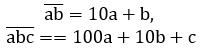 

для решения задач, связанных с числами;

6.2.1.11 составлять небольшое монологическое высказывание – аннотацию с опорой на авторский текст


2.2 Уравнения и неравенства, их системы и совокупности
5.2.2.1 решать уравнения на основе правил нахождения неизвестных компонентов арифметических действий;

5.2.2.2 использовать приемы проверки правильности решения уравнений;

5.2.2.3 соблюдать самоконтроль произношения поставленных звуков, по индивидуальным показаниям
6.2.2.1 знать определение линейного уравнения с одной переменной, равносильных уравнений; 

6.2.2.2 решать линейные уравнения с одной переменной;

6.2.2.3 знать определение линейного уравнения с двумя переменными и его свойства;

6.2.2.4 иметь представление о системах линейных уравнений с двумя переменными и понимать, что решением системы линейных уравнений с двумя переменными является упорядоченная пара чисел;

6.2.2.5 решать системы уравнений способом подстановки и способом сложения 

6.2.2.6 знать и применять свойства верных числовых равенств;

6.2.2.7 решать уравнения вида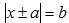  , где a и b – рациональные числа;

6.2.2.8 знать и применять свойства верных числовых неравенств; понимать и применять сложение, вычитание, умножение и деление неравенств;

6.2.2.9 использовать обозначения для записи числовых промежутков и изображать числовые промежутки;

6.2.2.10 находить объединение и пересечение числовых промежутков;

6.2.2.11 решать линейные неравенства видовkx>b, kx≥b, kx<b, kx≤b;

6.2.2.12 приводить неравенства с помощью алгебраических преобразований к неравенству вида kx>b, kx≥b, kx<b, kx≤b;

6.2.2.13 изображать решения неравенств на координатной прямой;

6.2.2.14 записывать решения неравенств в виде числового промежутка и записывать заданный числовой промежуток в виде неравенства;

6.2.2.15 решать системы линейных неравенств с одной переменной;

6.2.2.16 изображать множество точек на координатной прямой, заданное неравенствами вида x|>a, |x|≥a, |x|<a, |x|≤a;

6.2.2.17 на слух воспринимать и понимать текст с элементами рассуждения, уметь передать своими словами;

6.2.2.18 понимать и применять сложение, вычитание, умножение и деление неравенств;

6.2.2.19 делать взаимо- и самоанализ выполненного задания на основе критериев успешности учебной деятельности


2.3 Последовательности и их суммирование
5.2.3.1 устанавливать закономерности в последовательности из натуральных чисел;

5.2.3.2 находить недостающие элементы в последовательностях из натуральных чисел;

5.2.3.3 придумывать закономерности и составлять последовательности из натуральных чисел;

5.2.3.4 устанавливать закономерности в числовых последовательностях, состоящих из обыкновенных дробей;

5.2.3.5 придумывать закономерности и составлять последовательности, состоящие из десятичных дробей;

5.2.3.6 воспринимать и понимать общее фактическое содержание текста с элементами рассуждения
6.2.3.1 придумывать закономерности и составлять последовательности, состоящие из рациональных чисел;

6.2.3.2 планировать свою деятельность, свободно выражать устно и письменно свою деятельность
Раздел 3. Элементы геометрии
Раздел 3. Элементы геометрии
Раздел 3. Элементы геометрии
3.1 Понятие о геометрических фигурах
5 класс
6 класс
3.1 Понятие о геометрических фигурах
5.3.1.1 знать различные единицы длины и понимать, что такое единичный отрезок на координатном луче;

5.3.1.2 усвоить понятия угла и его градусной меры, обозначать и сравнивать углы;

5.3.1.3 различать виды углов (острый, прямой, тупой, развернутый, полный);

5.3.1.4 усвоить понятие многоугольника;

5.3.1.5 иметь представление о прямоугольном параллелепипеде (кубе) и их развертках; 

5.3.1.6 усвоить понятия окружности, круга и их элементов (центр, радиус и диаметр)

5.3.1.7 строить окружность с помощью циркуля; 

5.3.1.8 усвоить понятие кругового сектора;

5.3.1.9 иметь представление о прямоугольном параллелепипеде (кубе) и их развертках; 

5.3.1.10 находить информацию (текстовую, графическую, изобразительную) в учебнике, анализировать ее содержание
6.3.1.1 знать, что отношение длины окружности к ее диаметру есть число постоянное;

6.3.1.2 знать и применять формулу длины окружности;

6.3.1.3 знать и применять формулу площади круга;

6.3.1.4 иметь представление о шаре и сфере;

6.3.1.5 усвоить понятие координатной плоскости;

6.3.1.6 строить прямоугольную систему координат;

6.3.1.7 понимать, что упорядоченная пара чисел (х; у) задает точку в прямоугольной системе координат и каждой точке соответствует единственная упорядоченная пара чисел, называемые координатами точки;

6.3.1.8 строить точку в системе координат по ее координатам и находить координаты точки, заданной на координатной плоскости;

6.3.1.9 усвоить понятия осевой и центральной симметрии;

6.3.1.10 иметь представление о фигурах, имеющих ось или центр симметрии; распознавать симметричные и центрально-симметричные фигуры;

6.3.1.11 планировать свою деятельность, свободно выражать устно и письменно свою деятельность 
3.2 Взаимное расположение геометрических фигур
5.3.2.1 решать задачи с помощью разрезания и складывания фигур; 

5.3.2.2 задавать вопросы для уточнения и коррекции техники выполнения;

5.3.2.3 удерживать учебную задачу в процессе выполнения
6.3.2.1 знать определение пересекающихся, параллельных, перпендикулярных прямых;

6.3.2.2 распознавать перпендикулярные, параллельные прямые и отрезки;

6.3.2.3 находить графическим способом координаты точек пересечения отрезков, лучей или прямых друг с другом, с координатными осями;

6.3.2.4 распознавать фигуру по ее изображению и изображать плоские и пространственные фигуры;

6.3.2.5 строить точки и фигуры, симметричные относительно начала координат и координатных осей в прямоугольной системе координат;

6.3.2.6 узнавать на слух главное логически ударное слово, ориентируясь на смысл, паузы и интонацию фразы 
3.3 Метрические соотношения
5.3.3.1 измерять углы с помощью транспортира и строить углы с заданной градусной мерой с помощью транспортира;

5.3.3.2 решать задачи на нахождение градусной меры угла, на сравнение углов;

5.3.3.3 строить конструктивный диалог с использованием предметной лексики;
6.3.3.1 находить расстояние между точками на координатной прямой;

6.3.3.2 знать, что отношение длины окружности к ее диаметру есть число постоянное;

6.3.3.3 знать и применять формулу длины окружности;

6.3.3.4 знать и применять формулу площади круга;

6.3.3.5 решать задачи на нахождение длины окружности и площади круга;

6.3.3.6 четко произносить все звуки в речевом потоке (кроме детей с тяжелыми органическими поражениями речевого аппарата)
Раздел 4. Статистика и теория вероятностей
Раздел 4. Статистика и теория вероятностей
Раздел 4. Статистика и теория вероятностей
4.1 Теория множеств и элементы логики
5 класс
6 класс
4.1 Теория множеств и элементы логики
5.4.1.1 усвоить понятия множества и его элементов, пустого множества;

5.4.1.2 знать определения и находить объединения и пересечения заданных множеств; записывать результаты, используя символы 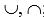 ;

5.4.1.3 усвоить понятие подмножества;

5.4.1.4 определять характер отношений между множествами (пересекающиеся и непересекающиеся множества);

5.4.1.5 знать понятия множества и его элементов, пустого множества, подмножества, пересекающихся и непересекающихся множеств;

5.4.1.6 обращаться за направляющей помощью


6.4.1.1 использовать понятие объединение и пересечение множеств при решении числовых неравенств;

6.4.1.2 наблюдать лексические повторы, выраженные существительными
4.2 Основы комбинаторики
6.4.2.1 решать комбинаторные задачи методом перебора; 

6.4.2.2 проявлять чувство личной ответственности за свое поведение в процессе поиска информации, ее хранения и использования
4.3 Статистика и анализ данных
5.4.3.1 иметь представления о круговой, линейной и столбчатой диаграммах, строить круговую, линейную и столбчатые диаграммы; 

5.4.3.2 извлекать статистическую информацию, представленную в виде таблиц или диаграмм;

5.4.3.3 составлять информацию по предложенным диаграммам;

5.4.3.4 в ходе диалога использовать предметную лексику

5.4.3.5 удерживать учебную задачу в процессе выполнения
6.4.3.1 знать определение среднего арифметического нескольких чисел, размаха, медианы и моды ряда числовых данных; 

6.4.3.2 вычислять статистические числовые характеристики;

6.4.3.3 разграничивать основную и второстепенную информацию, выстраивать порядок действий;

6.4.3.4 осознанно и эффективно строить сообщения в устной и письменной форме исследовательского характера
Раздел 5. Математическое моделирование и анализ
Раздел 5. Математическое моделирование и анализ
Раздел 5. Математическое моделирование и анализ
5.1 Решение задач с помощью математического моделирования
5 класс
6 класс
5.1 Решение задач с помощью математического моделирования
5.5.1.1 решать текстовые задачи с помощью арифметических действий над натуральными числами;

5.5.1.2 использовать наибольший общий делитель и наименьшее общее кратное при решении текстовых задач;

5.5.1.3 решать текстовые задачи (например, задачи на совместную работу) с помощью арифметических действий над обыкновенными дробями;

5.5.1.4 составлять и решать задачи на нахождение части числа или величины и числа или величины по его части;

5.5.1.5 решать текстовые задачи с помощью арифметических действий над дробями;

5.5.1.6 составлять буквенные выражения и использовать их для решения текстовых задач;

5.5.1.7 составлять формулы для решения текстовых задач Эйлера-Венна;

5.5.1.8 решать текстовые задачи на арифметические действия с десятичными дробями; 

5.5.1.9 решать задачи, используя диаграмму;

5.5.1.10 решать текстовые задачи на проценты;

5.5.1.11 соблюдать самоконтроль произношения поставленных звуков, по индивидуальным показаниям
6.5.1.1 решать задачи на нахождение средней скорости движения;

6.5.1.2 решать текстовые задачи на проценты с помощью пропорции;

6.5.1.3 применять масштаб при работе с картой, планом, чертежом;

6.5.1.4 решать текстовые задачи на рациональные числа;

6.5.1.5 распознавать и решать задачи, в которых связаны величины прямой и обратной пропорциональностями;

6.5.1.6 решать текстовые задачи с помощью составления линейных уравнений;

6.5.1.7 решать текстовые задачи с помощью составления систем линейных уравнений;

6.5.1.8 разворачивать и завершать учебный диалог;

6.5.1.9 использовать записи

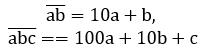 

для решения задач, связанных с числами;

6.5.1.10 разграничивать основную и второстепенную информацию, выстраивать порядок действий


5.2 Математический язык и математическая модель
5.5.2.1 читать и записывать обыкновенные дроби;

5.5.2.2 читать и записывать десятичные дроби;

5.5.2.3 изображать натуральные числа на координатном луче;

5.5.2.4 изображать на координатном луче обыкновенные дроби, смешанные числа;

5.5.2.5 изображать на координатном луче десятичные дроби;

5.5.2.6 записывать результат сравнения натуральных чисел с помощью знаков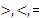  ;

5.5.2.7 исследовать ситуацию, требующую сравнения и упорядочивания натуральных чисел;

5.5.2.8 составлять выражения с переменными;

5.5.2.9 - использовать символы 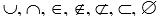  при работе с множествами

5.5.2.10 строить плоские фигуры и развертки пространственных геометрических фигур (куба и прямоугольного параллепипеда);

5.5.2.11 эффективно работать с учебной книгой, оценивать результаты выполненного задания 


6.5.2.1 читать и записывать отношения двух чисел;

6.5.2.2 читать и записывать пропорции;

6.5.2.3 использовать целые числа при описании величин;

6.5.2.4 решать задачи на зависимость между величинами;

6.5.2.5 знать способы задания зависимостей между величинами;

6.5.2.6 записывать формулу зависимости по ее описанию;

6.5.2.7 составлять таблицу для зависимостей, заданных формулой или графиком;

6.5.2.8 строить графики зависимостей, заданных формулой и таблицей;

6.5.2.9 находить и исследовать зависимости между величинами, используя графики реальных процессов;

6.5.2.10 интерпретировать графики реальных зависимостей между прямо пропорциональными величинами;

6.5.2.11 записывать формулу прямой пропорциональности по описанию;

6.5.2.12 строить график прямой пропорциональности;

6.5.2.13 озаглавливать научный (учебный) текст, соединять 2-3 предложения в цепочку, используя средства межфразовой связиПриложение
к Типовой учебной программе
по учебному предмету "Математика"
для 5-6 классов уровня основного
среднего образования по
обновленному содержанию
Раздел долгосрочного плана
Содержание раздела долгосрочного плана
Цели обучения
1 четверть
1 четверть
1 четверть
1. Числа
Натуральные числа и нуль
5.1.1.1 усвоить понятие множества натуральных чисел;

5.1.1.2 усвоить понятия четных и нечетных чисел;

5.1.1.17 чувствовать настроение собеседника, улавливать отношения партнеров друг к другу и к данным обстоятельствам
3. Элементы геометрии
Координатный луч 
5.3.1.1 знать различные единицы длины и понимать, что такое единичный отрезок на координатном луче;

5.3.1.10 находить информацию (текстовую, графическую, изобразительную) в учебнике, анализировать ее содержание
5. Математическое моделирование и анализ
Сравнение натуральных чисел.
5.5.2.3 изображать натуральные числа на координатном луче;

5.5.2.6 записывать результат сравнения натуральных чисел с помощью знаков 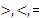  ;

5.5.2.7 исследовать ситуацию, требующую сравнения и упорядочивания натуральных чисел;


1. Числа
Свойства арифметических действий.
5.1.2.1 сравнивать натуральные числа, в том числе с помощью координатного луча;

5.1.2.2 устанавливать порядок действий и находить значения числовых выражений со скобками и без скобок, содержащих более четырех действий;

5.1.2.3 использовать свойства сложения и умножения для нахождения значений числовых выражений;

5.1.2.35 использовать базовые предметные термины в активном словаре;
2. Элементы алгебры
Числовые и буквенные выражения и их значения. Упрощение выражений.
5.2.1.1 преобразовывать буквенные выражения, используя свойства сложения и умножения;

5.2.1.2 находить значения буквенного выражения по заданным значениям букв;

5.2.1.3 составлять выражения с переменными и формулы при решении текстовых задач;

5.2.1.4 полноценно слушать; осознанно и полно воспринимать содержание читаемого учителем или одноклассником текста, устного ответа товарища;

5.2.1.5 строить конструктивный диалог с использованием предметной лексики;
2. Элементы алгебры
Уравнение. Корень уравнения. Решение уравнений
5.2.2.1 решать уравнения на основе правил нахождения неизвестных компонентов арифметических действий;

5.2.2.2 использовать приемы проверки правильности решения уравнений

5.2.2.3 соблюдать самоконтроль произношения поставленных звуков,- по индивидуальным показаниям
2. Элементы алгебры
Последовательности из натуральных чисел 
5.2.3.1 устанавливать закономерности в последовательности из натуральных чисел;

5.2.3.2 находить недостающие элементы в последовательностях из натуральных чисел;

5.2.3.3 придумывать закономерности и составлять последовательности из натуральных чисел
5. Математическое моделирование и анализ
Формулы. Вычисление по формулам. Решение текстовых задач. 
5.5.1.1 решать текстовые задачи с помощью арифметических действий над натуральными числами;

5.5.1.6 составлять буквенные выражения и использовать их для решения задач;

5.5.1.7 использовать формулы для решения текстовых задач Эйлера Венна;
1. Числа
Делители и кратные, простые и составные числа.
5.1.1.4 знать определения делителя и кратного натурального числа;

5.1.1.5 знать определения простого и составного чисел;
1. Числа
Основные свойства делимости суммы и разности.

Признаки делимости на 2; 3; 5; 9; 10.
5.1.2.5 применять признаки делимости натуральных чисел на 2, 5, 10, 3,9

5.1.2.7 находить делители натуральных чисел;

5.1.2.8 находить кратные натуральных чисел;

5.1.2.9 анализировать делимость произведения на данное натуральное число;

5.1.2.10 анализировать делимость суммы и разности на данное натуральное число
1. Числа
Степень. 
5.1.1.3 знать определение степени натурального числа;

5.1.2.4 записывать произведение одинаковых чисел в виде степени
1. Числа
Разложение натуральных чисел на простые множители
5.1.2.6 раскладывать составные числа на простые множители
наибольшего общего делителя. Взаимно простые числа. 

Наименьшее общее кратное
5.1.1.6 знать определения понятий общий делитель, общее кратное, наибольшего общего делителя и наименьшего общего кратного ;

5.1.1.7 знать определение взаимно простых чисел;
Нахождение наибольшего общего делителя и наименьшего общего кратного числа
5.1.2.11 находить наибольший общий делитель и наименьшее общее кратное двух и более чисел;

5.1.2.35 использовать базовые предметные термины в активном словаре
5. Математические моделирование и анализ
Использование наибольшего общего делителя и наименьшего общего кратного при решении текстовых задач
5.5.1.2 использовать наибольший общий делитель и наименьшее общее кратное при решении текстовых задач;
2 четверть
2 четверть
2 четверть
1. Числа
Обыкновенная дробь.

Правильные и неправильные обыкновенные дроби
5.1.1.8 усвоить понятие обыкновенной дроби;

5.1.1.9 распознавать правильные и неправильные дроби;
5. Математическое моделирование и анализ
Чтение и запись обыкновенных дробей
5.5.2.1 читать и записывать обыкновенные дроби;
1. Числа
Основное свойство обыкновенной дроби
5.1.2.13 применять основное свойство дроби при сокращении обыкновенных дробей;

5.1.2.14 приводить обыкновенные дроби к новому знаменателю, к наименьшему общему знаменателю, сравнивать обыкновенные дроби
1. Числа
Смешанные числа
5.1.1.10 знать определение смешанного числа;

5.1.1.11 знать определение взаимно обратных чисел;
1. Числа
Сравнение обыкновенных дробей и смешанных чисел
5.1.2.12 преобразовывать неправильную дробь в смешанное число и смешанное число в неправильную дробь;

5.1.2.14 приводить обыкновенные дроби к новому знаменателю; к наименьшему общему знаменателю; сравнивать обыкновенные дроби, смешанные числа;
5. Математическое моделирование и анализ
Изображение обыкновенных дробей и смешанных чисел 
5.5.2.4 изображать на координатном луче обыкновенные дроби, смешанные числа;

5.5.2.11 эффективно работать с учебной книгой, оценивать результаты выполненного задания
2. Элементы алгебры
Последовательности, состоящие из обыкновенных дробей
5.2.3.4 устанавливать закономерности в числовых последовательностях, состоящих из обыкновенных дробей

5.2.3.6 воспринимать и понимать общее фактическое содержание текста с элементами рассуждения;
1. Числа
Сложение и вычитание обыкновенных дробей 

Сложение и вычитание смешанных чисел 

Умножение обыкновенных дробей и смешанных чисел

Деление обыкновенных дробей и смешанных чисел
5.1.2.15 выполнять сложение и вычитание дробей с одинаковыми знаменателями;

5.1.2.16 выполнять сложение и вычитание дробей с разными знаменателями
1. Числа
Сложение и вычитание обыкновенных дробей 

Сложение и вычитание смешанных чисел 

Умножение обыкновенных дробей и смешанных чисел

Деление обыкновенных дробей и смешанных чисел
5.1.2.17 выполнять вычитание дроби из натурального числа;

5.1.2.18 выполнять сложение и вычитание смешанных чисел
1. Числа
Сложение и вычитание обыкновенных дробей 

Сложение и вычитание смешанных чисел 

Умножение обыкновенных дробей и смешанных чисел

Деление обыкновенных дробей и смешанных чисел
5.1.2.19 выполнять умножение обыкновенных дробей, смешанных чисел;

5.1.2.20 находить число, обратное заданному числу
1. Числа
Сложение и вычитание обыкновенных дробей 

Сложение и вычитание смешанных чисел 

Умножение обыкновенных дробей и смешанных чисел

Деление обыкновенных дробей и смешанных чисел
5.1.2.21 выполнять деление обыкновенных дробей и смешанных чисел
3 четверть
3 четверть
3 четверть
1. Числа
Задачи на нахождение дроби от числа и числа по его дроби
5.1.2.22 находить часть числа и число по его части;
5. Математическое моделирование
Задачи на совместную работу
5.5.1.3 решать текстовые задачи (например, задачи на совместную работу) с помощью арифметических действий над обыкновенными дробями;

5.5.1.4 составлять и решать задачи на нахождение части числа или величины и числа или величины по его части
1. Числа
Десятичная дробь
5.1.1.12 представлять натуральное число в виде десятичной записи;

5.1.1.13 усвоить понятие десятичной дроби;

5.1.1.14 понимать равенство чисел, записанных в виде десятичной дроби, например: 1,3 и 1,30
1. Числа
Перевод десятичной дроби в обыкновенную дробь 
5.1.2.23 переходить от одной формы записи дробей к другой;

5.1.2.24 сравнивать десятичные дроби;
5. Математическое моделирование и анализ
Чтение и изображение десятичных дробей
5.5.2.2 читать и записывать десятичные дроби;

5.5.2.5 изображать на координатном луче десятичные дроби;

5.5.2.11 эффективно работать с учебной книгой, оценивать результаты выполненного задания
1. Числа
Сложение и вычитание десятичных дробей
5.1.2.25 выполнять сложение и вычитание десятичных дробей
1. Числа
Умножение десятичной дроби на натуральное число и десятичную дробей 
5.1.2.26 выполнять умножение десятичной дроби на натуральное число и на десятичную дробь
1. Числа
Деление десятичной дроби на натуральное число и десятичную дробь
5.1.2.28 выполнять деление десятичной дроби на натуральное число и на десятичную дробь;
1. Числа
Умножение и деление десятичных дробей на 10; 100;1000 0,1; 0,01; 0,001;
5.1.2.27 применять правила умножения десятичной дроби на 10, 100, 1000 и 0,1; 0,01; 0,001;

5.1.2.29 - применять правила деления десятичной дроби на 10, 100, 1000 и 0,1; 0,01; 0,001;
1. Числа
Приближенные значения
5.1.1.15 усвоить понятие приближенного значения числа
1. Числа
Округление десятичных дробей
5.1.2.30 округлять десятичные дроби до заданного разряда
5. Математическое моделирование и анализ
Решение текстовых задач
5.5.1.5 решать текстовые задачи с помощью арифметических действий с десятичными дробями;

5.5.1.11 соблюдать самоконтроль произношения поставленных звуков, по индивидуальным показаниям
2. Элементы алгебры 
Последовательности, состоящие из дробей 
5.2.3.4 придумывать закономерности и составлять последовательности, состоящие из дробей;
4 четверть
4 четверть
4 четверть
4.

Статистика и теория вероятностей
Множество. Элементы множества. 
5.4.1.3 усвоить понятия множества и его элементов, пустого множества;
4.

Статистика и теория вероятностей
Отношения между множествами. Подмножество Объединение и пересечение множеств
5.4.1.2 знать определения и находить объединения и пересечения заданных множеств, записывать результаты, используя символы 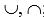 

5.4.1.3 усвоить понятие подмножества;

5.4.1.4 определять характер отношений между множествами (пересекающиеся и непересекающиеся множества);

5.4.1.6 обращаться за направляющей помощью;


5. Математическое моделирование и анализ
Изображение множеств
5.5.2.9 использовать символы 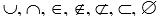  при работе с множествами


5. Математическое моделирование и анализ
Решение текстовых задач 
5.5.1.7 решать задачи, используя диаграмму Эйлера-Венна
1. Числа
Процент
5.1.1.16 усвоить понятие процент; 
1. Числа
Нахождение процента от числа и числа по его проценту
5.1.2.31 переводить дроби в проценты и проценты в дроби 

5.1.2.32 находить процент данного числа;

5.1.2.33 находить процентное отношение одного числа к другому и наоборот;

5.1.2.34 находить число по данному проценту
5. Математическое моделирование и анализ
Решение текстовых задач
5.5.1.10 решать текстовые задачи на проценты
3. Элементы геометрии
Угол
5.3.1.2 усвоить понятия угла и его градусной меры, обозначать и сравнивать углы;

5.3.1.3 различать виды углов (острый, прямой, тупой, развернутый, полный);
3. Элементы геометрии
Многоугольник
5.3.1.4 усвоить понятие многоугольника
3. Элементы геометрии
Окружность. Круг. Круговой сектор
5.3.1.6 усвоить понятия окружности, круга и их элементов (центр, радиус и диаметр);

5.3.1.7 строить окружность с помощью циркуля;

5.3.1.8 усвоить понятие кругового сектора
3. Элементы геометрии
 

Градусная мера угла
5.3.3.1 измерять углы с помощью транспортира и строить углы с заданной градусной мерой с помощью транспортира;

5.3.3.2 решать задачи на нахождение градусной меры угла, на сравнение углов;
4. Статистика и теория вероятностей
Диаграмма
5.4.3.1 иметь представления о круговой, линейной и столбчатой диаграммах, строить их
4. Статистика и теория вероятностей
Способы представления статистических данных 
5.4.3.2 извлекать статистическую информацию, представленную в виде таблиц или диаграмм

5.4.3.4 в ходе диалога использовать предметную лексику
3. Элементы геометрии
Развертка прямоугольного параллелепипеда
5.3.1.5 иметь представление о прямоугольном параллелепипеде (кубе) и их развертках;

5.3.1.10 находить информацию (текстовую, графическую, изобразительную) в учебнике, анализировать ее содержание
5. Математическое моделирование и анализ
Плоские фигуры и развертки пространственных геометрических фигур
5.5.2.10 строить плоские фигуры и развертки пространственных геометрических фигур (куба и прямоугольного параллепипеда)
3. Элементы геометрии
Задачи на разрезание фигур. Задачи на складывание фигур
5.3.2.1 решать задачи с помощью разрезания и складывания фигур;

5.3.2.2 задавать прямые вопросы для уточнения и коррекции техники выполнения;

5.3.2.3 удерживать учебную задачу в процессе выполнения
Повторение курса математики 5 класса
Повторение курса математики 5 класса
Повторение курса математики 5 класса
Раздел долгосрочного плана
Содержание раздела долгосрочного плана
Цели обучения
1 четверть
1 четверть
1 четверть
Повторение курса математики 5 класса
Повторение курса математики 5 класса
Повторение курса математики 5 класса
1. Числа
Отношение двух чисел. 
6.1.1.1 понимать, что показывает отношение двух чисел;

6.1.1.10 наблюдать взаимосвязь интонации и эмоциональной составляющей диалога или монолога

6.1.1.11 уметь действовать по устной инструкции
1. Числа
Процентное отношение двух чисел
6.1.2.5 усвоить понятие отношения чисел;

6.1.2.2 находить отношение, обратное данному отношению;

6.1.2.8 делить величины в заданном отношении;

6.1.2.9 делить величины на части, обратно пропорциональные данным числам
5. Математическое моделирование и анализ
Отношение двух чисел. 
6.5.2.1 читать и записывать отношения двух чисел;

6.5.2.2 читать и записывать пропорции;
1. Числа
Пропорция. Основное свойство пропорции
6.1.2.3 знать определение пропорции;

6.1.2.4 распознавать и составлять пропорции;

6.1.2.5 знать и применять основное свойство пропорции
1. Числа
Прямая и обратная пропорциональная зависимость
6.1.1.2 понимать, какие величины являются прямо пропорциональными, приводить примеры, решать задачи;

6.1.1.3 понимать, какие величины являются обратно пропорциональными, приводить примеры, решать задачи;
5. Математическое моделирование и анализ
Решение текстовых задач с помощью пропорции.
6.5.1.2 решать задачи на проценты с помощью пропорции;

6.5.1.5 распознавать и решать задачи, в которых величины связаны прямой и обратной пропорциональностями 
1. Числа
Масштаб
6.1.1.5 усвоить понятие масштаба;
5. Математическое моделирование и анализ
Решение текстовых задач с помощью пропорции.
6.5.1.3 применять масштаб при работе с картой, планом, чертежом
3. Элементы геометрии
Длина окружности. Площадь круга. Шар. Сфера
6.3.1.1 знать, что отношение длины окружности к ее диаметру есть число постоянное;

6.3.1.4 иметь представление о шаре и сфере
3. Элементы геометрии
Формулы длины окружности и площади круга
6.3.3.2 знать и применять формулу длины окружности;

6.3.3.3 знать и применять формулу площади круга;
2 четверть
2 четверть
2 четверть
1. Числа
Положительные числа. Отрицательные числа. Координатная прямая. Противоположные числа
6.1.1.4 знать определение координатной прямой и строить координатную прямую;

6.1.1.7 усвоить понятие противоположных чисел, отмечать их на координатной прямой;
5. Математическое моделирование и анализ
Целые числа. Рациональные числа
6.5.2.3 использовать целые числа при описании величин;
1. Числа 
Рациональные числа.

Модуль числа
6.1.1.8 усвоить понятие рационального числа;

6.1.1.9 знать определение модуля числа и находить его значение;
2. Элементы алгебры
Геометрический смысл выражения 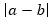 ;


6.2.1.8 понимать геометрический смысл выражения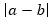 ;


3. Элементы геометрии
Расстояние между точками на координатной прямой 
6.3.3.1 находить расстояние между точками на координатной прямой

6.3.3.6 четко произносить все звуки в речевом потоке (кроме детей с тяжелыми органическими поражениями речевого аппарата)
1. Числа 
Сравнение, сложение и вычитание рациональных чисел. Расстояние между точками на координатной прямой.
6.1.2.6 изображать рациональные числа на координатной прямой;

6.1.2.10 сравнивать целые числа;

6.1.2.12 сравнивать рациональные числа;

6.1.2.24 изображать подмножества рациональных чисел с помощью кругов Эйлера-Венна 

6.1.2.11 выполнять сложение и вычитание целых чисел с помощью координатной прямой

6.1.2.14 выполнять вычитание рациональных чисел;
1. Числа 
Умножение и деление рациональных чисел.
6.1.2.15 выполнять умножение рациональных чисел;

6.1.2.16 выполнять деление рациональных чисел;

6.1.2.17 применять свойства сложения и умножения рациональных чисел;
1. Числа 
Представление рационального числа в виде бесконечной десятичной периодической дроби. 
6.1.2.18 распознавать, какие обыкновенные дроби представимы как конечные десятичные дроби;

6.1.2.19 представлять рациональное число в виде бесконечной периодической десятичной дроби 

6.1.2.20 находить период бесконечной периодической десятичной дроби;

6.1.2.21 переводить бесконечную периодическую десятичную дробь в обыкновенную дробь

6.1.2.25 полноценно слушать; осознанно и полно воспринимать содержание читаемого учителем и одноклассником текста, устного ответа товарища
1. Числа 
Арифметические действия над числами
6.1.2.22 находить значения числовых выражений, содержащих рациональные числа;
5. Математическое моделирование и анализ
Решение текстовых задач
6.5.1.4 решать текстовые задачи с рациональными числами
3 четверть
3 четверть
3 четверть
2. Элементы алгебры
Переменная. Выражение с переменной
6.2.1.1 усвоить понятие алгебраического выражения;

6.2.1.2 вычислять значения алгебраических выражений при рациональных значениях заданных переменных;

6.2.1.3 находить допустимые значения переменной в алгебраическом выражении и понимать, при каких значениях переменной алгебраическое выражение имеет смысл в контексте практических задач;

6.2.1.4 знать правила раскрытия скобок;

6.2.1.5 знать определения понятий коэффициента, подобных слагаемых и приводить подобные слагаемые в алгебраических выражениях;

6.2.1.11 составлять небольшое монологическое высказывание – аннотацию с опорой на авторский текст
2. Элементы алгебры
Преобразования алгебраических выражений
6.2.1.6 знать определения тождества и тождественных преобразований и выполнять тождественные преобразования алгебраических выражений;
2. Элементы алгебры
Линейное уравнение с одной переменной. 
6.2.2.1 знать определение линейного уравнения с одной переменной, равносильных уравнений; 

6.2.2.2 решать линейные уравнения с одной переменной;

6.2.2.3 знать определение линейного уравнения с двумя переменными и его свойства

6.2.2.19 делать взаимо- и самоанализ выполненного задания на основе критериев успешности учебной деятельности
2. Элементы алгебры
Числовые равенства и их свойства
6.2.2.6 знать и применять свойства верных числовых равенств
2. Элементы алгебры
Линейное уравнение содержащее, переменную под знаком модуля
6.2.2.7 решать уравнения вида 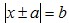  , где a и b – рациональные числа;


5. Математическое моделирование и анализ
Решение текстовых задач с помощью уравнений
6.5.1.6 решать текстовые задачи с помощью составления линейных уравнений;

6.5.1.10 разграничивать основную и второстепенную информацию, выстраивать порядок действий
2. Элементы алгебры
Числовые неравенства и их свойства
6.2.2.8 знать и применять свойства верных числовых неравенств; понимать и применять сложение, вычитание, умножение и деление неравенств;
2. Элементы алгебры
Числовые промежутки. Объединение и пересечение числовых промежутков
6.2.2.9 использовать обозначения для записи числовых промежутков и изображать числовые промежутки;

6.2.2.10 находить объединение и пересечение числовых промежутков
2. Элементы алгебры
Линейное неравенство с одной переменной. Решение линейных неравенств с одной переменной

Системы линейных неравенств с одной переменной. 
6.2.2.11 решать линейные неравенства видовkx>b, kx≥b, kx<b, kx≤b

6.2.2.12 приводить неравенства с помощью алгебраических преобразований к неравенству вида kx>b, kx≥b, kx<b, kx≤b;

6.2.2.13 изображать решения неравенств на координатной прямой;

6.2.2.14 записывать решения неравенств в виде числового промежутка и записывать заданный числовой промежуток в виде неравенства;

6.2.2.15 решать системы линейных неравенств с одной переменной;

6.2.2.16 изображать множество точек на координатной прямой, заданное неравенством вида |x|>a, |x|≥a, |x|<a, |x|≤a;

6.2.2.17 на слух воспринимать и понимать текст с элементами рассуждения, уметь передать своими словами 
3.

Элементы геометрии
Перпендикулярные прямые и отрезки. 

Параллельные прямые и отрезки
6.3.1.5 усвоить понятие координатной плоскости;

6.3.1.6 строить прямоугольную систему координат;

6.3.1.7 понимать, что упорядоченная пара чисел (х; у) задает точку в прямоугольной системе координат и каждой точке соответствует единственная упорядоченная пара чисел, называемые координатами точки;

6.3.1.8 строить точку в системе координат по ее координатам и находить координаты точки, заданной на координатной плоскости;
3.

Элементы геометрии
Координатная плоскость.

Прямоугольная система координат.
6.3.2.1 знать определения пересекающихся, параллельных, перпендикулярных прямых;

6.3.2.2 распознавать перпендикулярные, параллельные прямые и отрезки

6.3.2.3 находить графическим способом координаты точек пересечения отрезков, лучей или прямых друг с другом, с координатными осями

6.3.2.6 узнавать на слух главное логически ударное слово, ориентируясь на смысл, паузы и интонацию фразы
3.

Элементы геометрии
Центральная симметрия. Осевая симметрия
6.3.1.9 усвоить понятия осевой и центральной симметрии;

6.3.1.10 иметь представление о фигурах, имеющих ось или центр симметрии; распознавать симметричные и центрально-симметричные фигуры;

6.3.1.11 планировать свою деятельность, свободно выражать устно и письменно свою деятельность
3.

Элементы геометрии
Расположение фигур в пространств
6.3.2.4 распознавать фигуру по ее изображению и изображать плоские и пространственные фигуры;

6.3.2.5 строить точки и фигуры, симметричные относительно начала координат и координатных осей в прямоугольной системе координат 
4 четверть
4 четверть
4 четверть
4. Статистика и теория вероятностей
Объединение и пересечение множеств 
6.4.1.1 использовать понятие объединение и пересечение множеств при решении числовых неравенств;

6.4.1.2 наблюдать лексические повторы, выраженные существительными
4. Статистика и теория вероятностей
Решение комбинаторных задач методом перебора.
6.4.2.1 решать комбинаторные задачи методом перебора;

6.4.2.2 проявлять чувство личной ответственности за свое поведение в процессе поиска информации, ее хранения и использования
4. Статистика и теория вероятностей
Статистические числовые характеристики;
6.4.3.1 знать определение среднего арифметического нескольких чисел, размаха, медианы и моды ряда числовых данных; 

6.4.3.2 вычислять статистические числовые характеристики;

6.4.3.3 разграничивать основную и второстепенную информацию, выстраивать порядок действий

6.4.3.4 осознанно и эффективно строить сообщения в устной и письменной форме исследовательского характера
5. Математическое моделирование и анализ.
Способы задания зависимостей между величинами: аналитический (с помощью формулы), табличный, графический
6.5.2.4 решать задачи на зависимость между величинами;

6.5.2.5 знать способы задания зависимостей между величинами;

6.5.2.6 записывать формулу зависимости по ее описанию;

6.5.2.7 составлять таблицу для зависимостей, заданных формулой или графиком;

6.5.2.8 строить графики зависимостей, заданных формулой и таблицей;

6.5.2.13 озаглавливать научный (учебный) текст, соединять 2-3 предложения в цепочку, используя средства межфразовой связи
1. Числа 
Прямопропорциональные величины
6.1.1.2 понимать, какие величины являются прямо пропорциональными, приводить примеры, решать задачи;
5. Математическое моделирование и анализ
Исследование зависимостей между величинами, используя графики реальных процессов
6.5.2.9 находить и исследовать зависимости между величинами, используя графики реальных процессов;

6.5.2.10 интерпретировать графики реальных зависимостей между прямо пропорциональными величинами;

6.5.2.11 записывать формулу прямой пропорциональности по описанию;

6.5.2.12 строить график прямой пропорциональности
1. Числа
Прямая пропорциональность и ее график
6.1.2.23 распознавать прямо пропорциональные зависимости и приводить примеры;
2. Элементы алгебры
График прямой пропорциональности
6.2.1.9 знать формулу и строить график прямой пропорциональности;
2. Элементы алгебры
Системы линейных уравнений с двумя переменными и способы их решения
6.2.2.4 иметь представление о системах линейных уравнений с двумя переменными и понимать, что решением системы линейных уравнений с двумя переменными является упорядоченная пара чисел;

6.2.2.5 решать системы уравнений способом подстановки и способом сложения
5. Математическое моделирование и анализ
Решение задач с помощью составления систем уравнений.
6.5.1.7 решать текстовые задачи с помощью составления систем линейных уравнений

6.5.1.8 разворачивать и завершать учебный диалог;

6.5.1.9 использовать записи

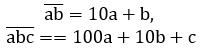 

для решения задач, связанных с числами;


Повторение курса математики 5-6 классов
Повторение курса математики 5-6 классов
Повторение курса математики 5-6 классовПриложение 66
к приказу Министра образования
и науки Республики Казахстан
от 20 сентября 2018 года № 469Приложение 506
к приказу Министра образования
и науки Республики Казахстан
от 3 апреля 2013 года № 115
Раздел 1. Числа
Раздел 1. Числа
Раздел 1. Числа
Раздел 1. Числа
Раздел 1. Числа
1.1. Понятие о числах и величинах
7 класс
8 класс
9 класс
10 класс
1.1. Понятие о числах и величинах
7.1.1.1 записывать числа в стандартном виде;

7.1.1.2 узнавать на слух главное логически ударное слово, ориентируясь на смысл, паузы и интонацию фразы 
8.1.1.1 усвоить понятия иррационального и действительного чисел;

8.1.1.2 знать определения и различать понятия квадратного корня и арифметического квадратного корня;

8.1.1.3 выделять достаточной силой голоса главное, логически ударное, слово во фразе и свободной речи 
10.1.1.1 усвоить понятие радианной меры угла; 

10.1.1.2 отмечать числа на единичной окружности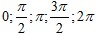 
1.2. Операции над числами
7.1.2.1 производить арифметические действия над натуральными числами;

7.1.2.2 производить действия с обыкновенными дробями и смешанными числами;

7.1.2.3 производить действия с десятичными дробями;

7.1.2.4 производить действия с рациональными числами;

7.1.2.5 устанавливать порядок и находить значения числовых выражения со скобками, содержащих обыкновенные дроби и смешанные числа, десятичные дроби и рациональные числа;

7.1.2.6 знать определение степени с натуральным показателем и ее свойства;

7.1.2.7 определять, какой цифрой оканчивается значение степени числа; 

7.1.2.8 знать определение степени с нулевым и целым отрицательным показателем и ее свойства;

7.1.2.9 находить числовое значение степени с целым показателем и представлять заданные числа в виде степени;

7.1.2.10 применять свойства степеней для упрощения алгебраических выражений;

7.1.2.11 находить допустимые значения переменных в основании степени с нулевым показателем;

7.1.2.12 выполнять арифметические действия над числами, записанными в стандартном виде;

7.1.2.13 находить значащую часть и порядок числа, записанного в стандартном виде; 

7.1.2.14 сравнивать числа, записанные в стандартном виде; 

7.1.2.15 переводить величины из одних единиц измерения в другие и записывать результаты в стандартном виде;

7.1.2.16 находить приближенные значения величин и записывать их в стандартном виде;

7.1.2.17 вычислять абсолютную и относительную погрешности приближенных значений величин;

7.1.2.18 выполнять приближенные вычисления с использованием калькулятора;

7.1.2.19 применять свойства степени с натуральным показателем;

7.1.2.20 объяснять действия свои и одноклассников с использованием доказательств, логического обоснования
8.1.2.1 использовать формулу сокращенного умножения, в том числе для рационального счета; 

8.1.2.2 применять свойства арифметического квадратного корня;

8.1.2.3 оценивать значение квадратного корня;

8.1.2.4 выносить множитель из-под знака корня и вносить множитель под знак корня;

8.1.2.5 освобождать от иррациональности знаменатель дроби;

8.1.2.6 выполнять преобразования выражений, содержащих квадратные корни;

8.1.2.7 сравнивать действительные числа

8.1.2.8 давать отчет и реальную самооценку выполнения проделанной работы;
10.1.2.1 переводить градусы в радианы и радианы в градусы
Раздел 2. Алгебра
Раздел 2. Алгебра
Раздел 2. Алгебра
Раздел 2. Алгебра
Раздел 2. Алгебра
2.1. Алгебраические выражения и их преобразования
7 класс
8 класс
9 класс
10 класс
2.1. Алгебраические выражения и их преобразования
7.2.1.1 преобразовывать буквенные выражения, используя свойства сложения и умножения и находить их значения;

7.2.1.2 применять свойства степени с целым показателем при нахождении значений числовых выражений;

7.2.1.3 знать определение одночлена, находить его коэффициент и степень;

7.2.1.4 записывать одночлен в стандартном виде;

7.2.1.5 выполнять умножение одночленов и представлять одночлен в виде произведения множителей;

7.2.1.6 знать определение многочлена и находить его степень;

7.2.1.7 приводить многочлен к стандартному виду;

7.2.1.8 выполнять сложение и вычитание многочленов;

7.2.1.9 выполнять умножение многочлена на одночлен;

7.2.1.10 выполнять умножение многочлена на многочлен;

7.2.1.11 раскладывать алгебраические выражения на множители вынесением общего множителя за скобки и способом группировки;

7.2.1.12 выполнять тождественные преобразования алгебраических выражений с помощью действий над многочленами, разложения многочлена на множители; 

7.2.1.13 восстанавливать последовательность операций, оценивать действия одноклассников
8.2.1.1 знать и применять формулы сокращенного умножения

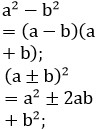 

8.2.1.2 знать и применять формулы сокращенного умножения

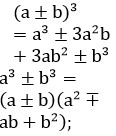 

8.2.1.3 раскладывать алгебраические выражения на множители с помощью формул сокращенного умножения;

8.2.1.4 выполнять тождественные преобразования алгебраических выражений с помощью формул сокращенного умножения; 

8.2.1.5 распознавать алгебраические дроби;

8.2.1.6 находить область допустимых значений переменных в алгебраической дроби;

8.2.1.7 применять основное свойство алгебраической дроби

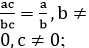 

8.2.1.8 выполнять сложение и вычитание алгебраических дробей;

8.2.1.9 выполнять умножение и деление, возведение в степень алгебраических дробей;

8.2.1.10 выполнять преобразования алгебраических выражений; 

8.2.1.11 выявлять признак, по которому были сгруппированы элементы, преобразованы выражения

8.2.1.12 усвоить понятие корня квадратного трехчлена;

8.2.1.13 выделять полный квадрат двучлена из трехчлена;

8.2.1.14 раскладывать квадратный трехчлен на множители


2.2. Уравнения равенства и неравенства, их системы и совокупности
7.2.2.1 решать уравнения, содержащие обыкновенные и десятичные дроби, смешанные и рациональные числа;

7.2.2.2 решать системы уравнений способом подстановки и способом сложения; 

7.2.2.3 решать линейные неравенства видовkx>b, kx≥b, kx<b, kx≤b

7.2.2.4 решать системы линейных неравенств с одной переменной;
8.2.2.1 знать определение квадратного уравнения;

8.2.2.2 различать виды квадратных уравнений;

8.2.2.3 решать квадратные уравнения;

8.2.2.4 применять теорему Виета;

8.2.2.5 решать дробно-рациональные уравнения;

8.2.2.6 решать уравнения, приводимые к квадратным уравнениям;

8.2.2.7 оказывать по запросу товарища целевую помощь;
9.2.2.1 решать квадратные неравенства;

9.2.2.2 решать рациональные неравенства;

9.2.2.3 решать системы из двух неравенств, одно из которых линейное, а второе – квадратное

9.2.2.4 различать линейные и нелинейные уравнения с двумя переменными;

9.2.2.5 решать системы нелинейных уравнений с двумя переменными;

9.2.2.6 решать неравенства с двумя переменными;

9.2.2.7 решать системы нелинейных неравенств с двумя переменными;

9.2.2.8 решать системы совокупности двух квадратных неравенств;

9.2.2.9 оказывать взаимопомощь при выполнении
2.3. Последовательности и суммирование
7.2.3.1 определять закономерности и находить недостающие члены последовательности, содержащей степени;

7.2.3.2 составлять план и алгоритм действий
10.2.3.1 иметь представление о числовой последовательности;

10.2.3.2 находить n-й член последовательности, например:

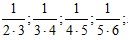 

10.2.3.3 распознавать арифметическую и геометрическую прогрессии среди числовых последовательностей;

10.2.3.4 знать и применять формулы n-го члена, суммы n первых членов и характеристическое свойство арифметической прогрессии;

10.2.3.5 знать и применять формулы n-го члена, суммы n первых членов и характеристическое свойство геометрической прогрессии;

10.2.3.6 решать задачи, связанные с арифметической или геометрической прогрессиями;

10.2.3.7 применять формулу суммы бесконечно убывающей геометрической прогрессии для перевода десятичной периодической дроби в обыкновенную дробь;

10.2.3.8 применять формулу суммы бесконечно убывающей геометрической прогрессии к решению задач;

10.2.3.9 знать и применять метод математической индукции

10.2.3.10 подготовить и представить публичное выступление в виде презентации


2.4. Тригонометрия
10.2.4.1 знать определения тригонометрических функций;

10.2.4.2 знать взаимосвязь координат точек 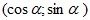  единичной окружности с тригонометрическими функциями;

10.2.4.3 выводить и применять тригонометрические формулы суммы и разности углов, формулы двойного и половинного угла;

10.2.4.4 выводить и применять формулы приведения;

10.2.4.5 находить с помощью единичной окружности область определения и множество значений тригонометрических функций;

10.2.4.6 объяснять с помощью единичной окружности четность (нечетность), периодичность, монотонность и промежутки знакопостоянства тригонометрических функций;

10.2.4.7 выводить и применять формулы преобразования суммы и разности тригонометрических функций в произведение и произведение в сумму или разность;

10.2.4.8 выполнять тождественные преобразования тригонометрических выражений;

10.2.4.9 задавать вопросы, разворачивать и завершать диалог


Раздел 3. Статистика и теория вероятностей
Раздел 3. Статистика и теория вероятностей
Раздел 3. Статистика и теория вероятностей
Раздел 3. Статистика и теория вероятностей
Раздел 3. Статистика и теория вероятностей
3.1. Основы комбинаторики
7 класс
8 класс
9 класс
10 класс
3.1. Основы комбинаторики
10.3.1.1 знать правила комбинаторики (правила суммы и произведения);

10.3.1.2 знать определения перестановки, размещения, сочетания без повторений; 

10.3.1.3 знать формулы комбинаторики для вычисления чисел перестановок, размещений, сочетания без повторений;

10.3.1.4 решать задачи, применяя формулы комбинаторики для вычисления числа перестановок, размещений, сочетания без повторений;

10.3.1.5 знать и применять формулу бинома Ньютона и его свойства;

10.3.1.6 знать и выполнять правила культурного речевого общения, выдерживать стилистику общения
3.2. Основы теории вероятностей
10.3.2.1 усвоить понятия: событие, случайное событие, достоверное событие, невозможное событие, благоприятствующие исходы, равновозможные и противоположные события;

10.3.2.2 различать элементарное событие от неэлементарного;

10.3.2.3 знать классическое определение вероятности и применять его для решения задач;

10.3.2.4 знать статистическое определение вероятности;

10.3.2.5 применять геометрическую вероятность при решении задач;

10.3.2.6 владеть приемом произвольного замедления и ускорения речи
3.3. Статистика и анализ данных
7.3.3.1 усвоить понятия генеральной совокупности, случайной выборки, вариационного ряда, варианты;

7.3.3.2 вычислять абсолютную и относительную частоты варианты;

7.3.3.3 собирать статистические данные и представлять их в табличном виде;

7.3.3.4 представлять выборку в виде частотной таблицы;

7.3.3.5 проверять данные таблицы на непротиворечивость;

7.3.3.6 представлять результаты выборки в виде полигона частот;

7.3.3.7 анализировать статистическую информацию, представленную в виде таблицы или полигона частот

7.3.3.8 знать и выполнять правила культурного речевого общения
9.3.3.1 представлять результаты выборки в виде интервальной таблицы частот;

9.3.3.2 представлять данные интервальной таблицы частот в виде гистограммы частот;

9.3.3.3 знать определение накопленной частоты;

9.3.3.4 анализировать информацию по статистической таблице, полигону частот, гистограмме;

9.3.3.5 знать определения и формулы для вычисления дисперсии и стандартного отклонения;

9.3.3.6 давать самооценку выполнения учебного задания
Раздел 4. Математическое моделирование и анализ
Раздел 4. Математическое моделирование и анализ
Раздел 4. Математическое моделирование и анализ
Раздел 4. Математическое моделирование и анализ
Раздел 4. Математическое моделирование и анализ
4.1. Начала математического анализа
7 класс
8 класс
9 класс
10 класс
4.1. Начала математического анализа
7.4.1.1 усвоить понятия функции и графика функции; 

7.4.1.2 знать способы задания функции;

7.4.1.3 находить область определения и множество значений функции;

7.4.1.4 знать определение функции 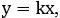  , строить ее график и устанавливать его расположение в зависимости от k;

7.4.1.5 знать определение линейной функции 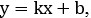  строить ее график и устанавливать его расположение в зависимости от значений k и b;

7.4.1.6 находить точки пересечения графика линейной функции с осями координат (без построения графика);

7.4.1.7 определять знаки k и b линейной функции 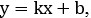  заданной графиком;

7.4.1.8 обосновывать взаимное расположение графиков линейных функций в зависимости от значений их коэффициентов;

7.4.1.9 задавать формулой линейную функцию, график которой параллелен графику данной функции или пересекает его;

7.4.1.10 строить график функции у=ах2 (а≠0) и знать ее свойства;

7.4.1.11 строить график функции у=ах3 (а≠0) и знать ее свойства;

7.4.1.12 строить график функции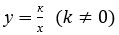 и знать ее свойства

7.4.1.13 находить значения функции по заданным значениям аргумента и значение аргумента по заданным значениям функции;

7.4.1.14 ставить вопросы различных типов при исследовании графиков функции

7.4.1.15 устно планировать свою деятельность;

7.4.1.16 свободно выражать устно и письменно свою деятельность


8.4.1.1 знать свойства функции и строить ее график;

8.4.1.2 находить значения функции по заданным значениям аргумента и находить значение аргумента по заданным значениям функции
9.4.1.1 знать свойства и строить графики квадратичных функций вида y=a(x-m)2, y=ax2+n, y=a (x-m)2+n, a≠0;

9.4.1.2 знать свойства и строить график квадратичной функции вида

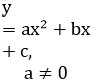 

9.4.1.3 находить значения функции по заданным значениям аргумента и значение аргумента по заданным значениям функции


4.2. Решение задач с помощью математического моделирования
7.4.2.1 решать задачи, в которых величины выражены очень большими или очень малыми числами;

7.4.2.2 оценивать, как изменяются площадь квадрата и объем куба при изменении их линейных размеров
8.4.2.1 решать текстовые задачи с помощью квадратных уравнений;

8.4.2.2 решать текстовые задачи с помощью дробно-рациональных уравнений;

8.4.2.3 составлять план и последовательность действий
10.4.2.1 решать текстовые задачи с помощью систем уравнений;

10.4.2.2 решать текстовые задачи, связанные с геометрической и арифметической прогрессиями;

10.4.2.3 устно планировать свою деятельность, контролировать и оценивать ее
4.3. Математический язык и математическая модель
7.4.3.1 составлять математическую модель по условию задачи;
8.4.3.1 составлять математическую модель по условию задачи;

8.4.3.2 продуктивно сотрудничать с одноклассниками при выполнении учебной задачи;
9.4.3.1 составлять математическую модель по условию задачи; 

9.4.3.2 активно участвовать в диалоге при обсуждении условия и решения задачи
10.4.3.1 составлять математическую модель по условию задачи;

10.4.3.2 демонстрировать стремление совершенствовать звуковую культуру собственной речиПриложение
к Типовой учебной программе
по учебному предмету "Алгебра"
для 7-10 классов уровня основного
среднего образования по
обновленному содержанию
Раздел долгосрочного плана
Содержание раздела долгосрочного плана
Цели обучения
1 четверть
1 четверть
1 четверть
1. Числа
Арифметические действия над натуральными числами.

Обыкновенные дроби и смешанные числа

Десятичные дроби
7.1.2.1 производить арифметические действия над натуральными числами;

7.1.2.2 производить действия с обыкновенными дробями и смешанными числами;

7.1.2.3 производить действия с десятичными дробями;

7.1.2.4 производить действия с рациональными числами;

7.1.2.5 устанавливать порядок и находить значения числовых выражения со скобками, содержащих обыкновенные дроби и смешанные числа, десятичные дроби и рациональные числа
2. Алгебра
Числовые и буквенные выражения и их значения 
7.2.1.1 преобразовывать буквенные выражения, используя свойства сложения и умножения и находить их значения
2. Алгебра
Уравнения и неравенства.

Системы уравнений с двумя переменными.

Системы неравенств.
7.2.2.1 решать линейные уравнения, содержащие обыкновенные и десятичные дроби, смешанные и рациональные числа;

7.2.2.2 решать системы уравнений способом подстановки и способом сложения; 

7.2.2.3 решать линейные неравенства видовkx>b, kx≥b, kx<b, kx≤b;

7.2.2.4 решать системы линейных неравенств с одной переменной;
2 четверть
2 четверть
2 четверть
1. Числа
Стандартный вид числа
7.1.1.1 записывать числа в стандартном виде;

7.1.1.2 узнавать на слух главное логически ударное слово, ориентируясь на смысл, паузы и интонацию фразы
1. Числа
Степень с натуральным показателем и ее свойства
7.1.2.6 знать определение степени с натуральным показателем и ее свойства;

7.1.2.7 определять, какой цифрой оканчивается значение степени числа;

7.1.2.14 применять свойства степени с натуральным показателем;
1. Числа
Степень с целым показателем и ее свойства
7.1.2.8 знать определение степени с нулевым и целым отрицательным показателем и ее свойства;

7.1.2.9 находить числовое значение степени с целым показателем и представлять заданные числа в виде степени;

7.1.2.10 применять свойства степеней для упрощения алгебраических выражений;

7.1.2.11 находить допустимые значения переменных в основании степени с нулевым показателем;

7.1.2.12 выполнять арифметические действия над числами, записанными в стандартном виде;

7.1.2.13 находить значащую часть и порядок числа, записанного в стандартном виде; 

7.1.2.14 сравнивать числа, записанные в стандартном виде; 

7.1.2.15 переводить величины из одних единиц измерения в другие и записывать результаты в стандартном виде;

7.1.2.16 находить приближенные значения величин и записывать их в стандартном виде

7.1.2.17 вычислять абсолютную и относительную погрешности приближенных значений величин;

7.1.2.18 выполнять приближенные вычисления с использованием калькулятора;

7.1.2.20 объяснять действия свои и одноклассников с использованием доказательств, логического обоснования
2. Алгебра
Преобразование выражений, содержащих степени
7.2.3.1 определять закономерности и находить недостающие члены последовательности, содержащей степени

7.2.3.2 составлять план и алгоритм действий;
4. Математическое моделирование и анализ
Решение текстовых задач
7.4.2.1 решать задачи, в которых величины выражены очень большими или очень малыми числами;

7.4.2.2 оценивать, как изменяются площадь квадрата и объем куба при изменении их линейных размеров;

7.4.3.1 составлять математическую модель по условию задачи
3 четверть
3 четверть
3 четверть
2. Алгебра 
Одночлены и действия над ними. Степень и стандартный вид одночлена
7.2.1.2 применять свойства степени с целым показателем при нахождении значений числовых выражений

7.2.1.3 знать определение одночлена, находить его коэффициент и степень;

7.2.1.4 записывать одночлен в стандартном виде;

7.2.1.5 выполнять умножение одночленов и представлять одночлен в виде произведения множителей
2. Алгебра 
Многочлены. Степень и стандартный вид многочлена
7.2.1.6 знать определение многочлена и находить его степень;

7.2.1.7 приводить многочлен к стандартному виду;
2. Алгебра 
Действия над многочленами
7.2.1.8 выполнять сложение и вычитание многочленов;

7.2.1.9 выполнять умножение многочлена на одночлен;

7.2.1.10 выполнять умножение многочлена на многочлен
2. Алгебра 
Разложение многочлена на множители
7.2.1.11 раскладывать алгебраические выражения на множители вынесением общего множителя за скобки и способом группировки;

7.2.1.12 восстанавливать последовательность операций оценивать действия одноклассников
2. Алгебра 
Тождественные преобразования выражений
7.2.1.13 выполнять тождественные преобразования алгебраических выражений с помощью действий над многочленами, разложения многочлена на множители
4. Математическое моделирование и анализ
Функция и график функции
7.4.1.1 усвоить понятия функции и графика функции; 

7.4.1.2 знать способы задания функции;

7.4.1.3 находить область определения и множество значений функции;

7.4.1.12 строить график функции 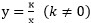  и знать ее свойства

7.4.1.13 находить значения функции по заданным значениям аргумента и значение аргумента по заданным значениям функции;

7.4.1.14 ставить вопросы различных типов при исследовании графиков функции


4. Математическое моделирование и анализ
Линейная функция и ее график
7.4.1.4 знать определение функции 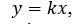  , строить ее график и устанавливать его расположение в зависимости от k;

7.4.1.5 знать определение линейной функции 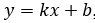 , строить ее график и устанавливать его расположение в зависимости от значений k и b;

7.4.1.6 находить точки пересечения графика линейной функции с осями координат (без построения графика);

7.4.1.7 определять знаки k и b линейной функции 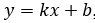  заданной графиком;

7.4.1.16 свободно выражать устно и письменно свою деятельность


4. Математическое моделирование и анализ
Взаимное расположение графиков линейных функций
7.4.1.8 обосновывать взаимное расположение графиков линейных функций в зависимости от значений их коэффициентов;

7.4.1.9 задавать формулой линейную функцию, график которой параллелен графику данной функции или пересекает его;

7.4.1.15 планировать свою деятельность, свободно выражать устно и письменно свою деятельность
4 четверть
4 четверть
4 четверть
4. Математическое моделирование и анализ
Функции вида у=ах2, у=ах3 и (k≠0), их графики и свойства
7.4.1.10 строить график функции у=ах2 (а≠0) и знать ее свойства;

7.4.1.11 строить график функции у=ах3 (а≠0) и знать ее свойства
4. Математическое моделирование и анализ
Решение задач 
7.4.2.1 решать задачи, в которых величины выражены очень большими или очень малыми числами;

7.4.2.2 оценивать, как изменяются площадь квадрата и объем куба при изменении их линейных размеров
3. Статистика и теория вероятностей
Вариационные ряды
7.3.3.1 усвоить понятия генеральной совокупности, случайной выборки, вариационного ряда, варианты
3. Статистика и теория вероятностей
Абсолютная частота и относительная частота. Таблица частот
7.3.3.2 вычислять абсолютную и относительную частоты варианты;

7.3.3.3 собирать статистические данные и представлять их в табличном виде;

7.3.3.4 представлять выборку в виде частотной таблицы;

7.3.3.5 проверять данные таблицы на непротиворечивость

7.3.3.8 знать и выполнять правила культурного речевого общения;
3. Статистика и теория вероятностей
Полигон частот
7.3.3.6 представлять результаты выборки в виде полигона частот;

7.3.3.7 анализировать статистическую информацию, представленную в виде таблицы или полигона частот
Повторение курса алгебры 7 класса
Повторение курса алгебры 7 класса
Повторение курса алгебры 7 класса
Раздел долгосрочного плана
Содержание раздела долгосрочного плана
Цели обучения
1 четверть
1 четверть
1 четверть
Повторение курса алгебры 7 класса
Повторение курса алгебры 7 класса
Повторение курса алгебры 7 класса
2. Алгебра 
Формулы сокращенного умножения 
8.2.1.1 знать и применять формулы сокращенного умножения 

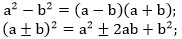 

8.2.1.2 знать и применять формулы сокращенного умножения 

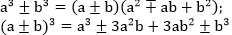 
2. Алгебра 
Преобразования выражений с помощью формул сокращенного умножения 
8.2.1.3 раскладывать алгебраические выражения на множители с помощью формул сокращенного умножения;
2 четверть
2 четверть
2 четверть
2. Алгебра
Преобразования выражений с помощью формул сокращенного умножения 
8.2.1.4 выполнять тождественные преобразования алгебраических выражений с помощью формул сокращенного умножения;
4. Математическое моделирование и анализ
Решение дробно-рациональных уравнений
8.4.2.2 решать текстовые задачи с помощью дробно-рациональных уравнений
4. Математическое моделирование и анализ
Решение текстовых задач
8.4.3.1 составлять математическую модель по условию задачи;

8.4.3.2 продуктивно сотрудничать с одноклассниками при выполнении учебной задачи
2. Алгебра
Алгебраическая дробь и ее основное свойство
8.2.1.5 распознавать алгебраические дроби;

8.2.1.6 находить область допустимых значений переменных в алгебраической дроби;

8.2.1.7 применять основное свойство алгебраической дроби

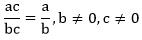 
2. Алгебра
Действия над алгебраическими дробями
8.2.1.8 выполнять сложение и вычитание алгебраических дробей;
3 четверть
3 четверть
3 четверть
2. Алгебра
Действия над алгебраическими дробями
8.2.1.9 выполнять умножение и деление, возведение в степень алгебраических дробей
2. Алгебра
Тождественные преобразования алгебраических выражений
8.2.1.10 выполнять преобразования алгебраических выражений;

8.2.1.11 выявлять признак, по которому были сгруппированы элементы, преобразованы выражения
1. Числа
Действительные числа
8.1.1.1 усвоить понятия иррационального и действительного чисел;
1. Числа
Квадратный корень
8.1.1.2 знать определения и различать понятия квадратного корня и арифметического квадратного корня;

8.1.1.3 выделять достаточной силой голоса главное, логически ударное, слово во фразе и свободной речи
1. Числа
Формулы сокращенного умножения
8.1.2.1 использовать формулу сокращенного умножения, в том числе для рационального счета;

8.1.2.8 давать отчет и реальную самооценку выполнения проделанной работы;
1. Числа
Свойства квадратного корня
8.1.2.2 применять свойства арифметического квадратного корня;

8.1.2.3оценивать значение квадратного корня;
1. Числа
Преобразования выражений, содержащих квадратные корни
8.1.2.4 выносить множитель из-под знака корня и вносить множитель под знак корня;

8.1.2.5 освобождать от иррациональности знаменатель дроби;

8.1.2.6 выполнять преобразования выражений, содержащих квадратные корни;

8.1.2.7 сравнивать действительные числа;
4. Математическое моделирование и анализ
Функция, ее график и свойства
8.4.1.1 знать свойства функции и строить ее график;

8.4.1.2 находить значения функции по заданным значениям аргумента и находить значение аргумента по заданным значениям функции
4 четверть
4 четверть
4 четверть
2. Алгебра
Квадратное уравнение
8.2.2.1 знать определение квадратного уравнения;

8.2.2.2 различать виды квадратных уравнений
2. Алгебра
Решение квадратных уравнений
8.2.2.3 решать квадратные уравнения;

8.2.2.4 применять теорему Виета

8.2.2.5 решать дробно-рациональные уравнения;

8.2.2.6 решать уравнения, приводимые к квадратным уравнениям;

8.2.2.7 оказывать по запросу товарища целевую помощь;
2. Алгебра
Квадратный трехчлен
8.2.1.12 усвоить понятие корня квадратного трехчлена;

8.2.1.13 выделять полный квадрат двучлена из трехчлена;

8.2.1.14 раскладывать квадратный трехчлен на множители
4. Математическое моделирование и анализ
Решение текстовых задач
8.4.2.1 решать текстовые задачи с помощью квадратных уравнений;

8.4.2.2 решать текстовые задачи с помощью дробно-рациональных уравнений;

8.4.2.3 составлять план и последовательность действий; 
Повторение курса алгебры 8 класса
Повторение курса алгебры 8 класса
Повторение курса алгебры 8 класса
Раздел долгосрочного плана
Содержание раздела долгосрочного плана
Цели обучения
1 четверть
1 четверть
1 четверть
Повторение курса алгебры 8 класса
Повторение курса алгебры 8 класса
Повторение курса алгебры 8 класса
3.  Статистика и теория вероятностей
Полигон частот, гистограмма частот
9.3.3.1 представлять результаты выборки в виде интервальной таблицы частот;

9.3.3.2 представлять данные интервальной таблицы частот в виде гистограммы частот
3.  Статистика и теория вероятностей
Среднее значение. Дисперсия. Стандартное отклонение 
9.3.3.3 знать определение накопленной частоты;

9.3.3.4 анализировать информацию по статистической таблице, полигону частот, гистограмме;

9.3.3.5 знать определения и формулы для вычисления дисперсии и стандартного отклонения

9.3.3.6 давать самооценку выполнения учебного задания
4. Математическое моделирование и анализ
Квадратичная функция и ее график
9.4.1.1 знать свойства и строить графики квадратичных функций вида y=a(x-m)2, y=ax2+n, y=a(x-m)2+n, a≠0;
2 четверть
2 четверть
2 четверть
4. Математическое моделирование и анализ
Квадратичная функция и ее график
9.4.1.2 знать свойства и строить график квадратичной функции вида 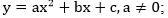 

9.4.1.3 находить значения функции по заданным значениям аргумента и находить значение аргумента по заданным значениям функции


4. Математическое моделирование и анализ
Решение текстовых задач
9.4.3.1 составлять математическую модель по условию задачи;

9.4.3.2 активно участвовать в диалоге при обсуждении условия и решения задачи
3 четверть
3 четверть
3 четверть
2. Алгебра
Квадратное неравенство
9.2.2.1 решать квадратные неравенства;
2. Алгебра
Рациональное неравенство
9.2.2.2 решать рациональные неравенства;

9.2.2.9 оказывать взаимопомощь при выполнении
2. Алгебра
Решение систем неравенств
9.2.2.3 решать системы из двух неравенств, одно из которых линейное, а второе – квадратное;
2. Алгебра
Нелинейные уравнения с двумя переменными
9.2.2.4 различать линейные и нелинейные уравнения с двумя переменными
4 четверть
4 четверть
4 четверть
2. Алгебра
Уравнения с двумя переменными.

Неравенства. Системы неравенств двумя переменными
9.2.2.5 решать системы нелинейных уравнений с двумя переменными;

9.2.2.6 решать неравенства с двумя переменными;

9.2.2.7 решать системы нелинейных неравенств с двумя переменными

9.2.2.8 решать системы и совокупности двух квадратных неравенств

9.2.2.9 оказывать взаимопомощь при выполнении
Повторение курса алгебры 9 класса
Повторение курса алгебры 9 класса
Повторение курса алгебры 9 класса
Раздел долгосрочного плана
Содержание раздела долгосрочного плана
Цели обучения
1 четверть
1 четверть
1 четверть
Повторение курса алгебры 9 класса
Повторение курса алгебры 9 класса
Повторение курса алгебры 9 класса
3.  Статистика и теория вероятностей
Основные понятия и правила комбинаторики (правила суммы и произведения)
10.3.1.1 знать правила комбинаторики (правила суммы и произведения);

10.3.1.2 знать определения перестановки, размещения, сочетания без повторений; 

10.3.1.3 знать формулы комбинаторики для вычисления чисел перестановок, размещений, сочетания без повторений
3.  Статистика и теория вероятностей
Решение задач с использованием формул комбинаторики
10.3.1.4 решать задачи, применяя формулы комбинаторики для вычисления числа перестановок, размещений, сочетания без повторений;

10.3.1.5 знать и применять формулу бинома Ньютона и его свойства

10.3.1.6 знать и выполнять правила культурного речевого общения, выдерживать стилистику общения
2. Алгебра
Числовая последовательность, способы ее задания и свойства
10.2.3.1 иметь представление о числовой последовательности;

10.2.3.2 находить n-й член последовательности, например:

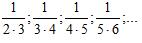 

10.2.3.9 знать и применять метод математической индукции


2. Алгебра
Арифметическая и геометрическая прогрессии
10.2.3.3 распознавать арифметическую и геометрическую прогрессии среди числовых последовательностей
2 четверть
2 четверть
2 четверть
2. Алгебра
Арифметическая и геометрическая прогрессии
10.2.3.4 знать и применять формулы n-го члена, суммы n первых членов и характеристическое свойство арифметической прогрессии;

10.2.3.5 знать и применять формулы n-го члена, суммы n первых членов и характеристическое свойство арифметической прогрессии;

10.2.3.6 решать задачи, связанные с арифметической или геометрической прогрессиями;

10.2.3.7 применять формулу суммы бесконечно убывающей геометрической прогрессии для перевода десятичной периодической дроби в обыкновенную дробь;

10.2.3.10 подготовить и представить публичное выступление в виде презентации;
2. Алгебра
Бесконечно убывающая геометрическая прогрессия
10.2.3.8 применять формулу суммы бесконечно убывающей геометрической прогрессии для перевода десятичной периодической дроби в обыкновенную дробь;

10.2.3.10 подготовить и представить публичное выступление в виде презентации
4. Математическое моделирование и анализ
Арифметическая и геометрическая прогрессии
10.4.2.1 решать текстовые задачи с помощью систем уравнений;

10.4.2.2 решать текстовые задачи, связанные с геометрической и арифметической прогрессиями;

10.4.2.3 устно планировать свою деятельность, контролировать и оценивать ее
4. Математическое моделирование и анализ
Решение текстовых задач
10.4.3.1 составлять математическую модель по условию задачи;

10.4.3.2 демонстрировать стремление совершенствовать звуковую культуру собственной речи
1. Числа
Градусная и радианная меры угла 
10.1.1.1 усвоить понятие радианной меры угла;

10.1.1.2 на единичной окружности отмечать числа

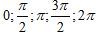 
1. Числа
Перевод градусной меры в радианную
10.1.2.1 переводить градусы в радианы и радианы в градусы
3 четверть
3 четверть
3 четверть
2. Алгебра
Синус, косинус, тангенс и котангенс произвольного угла. 
10.2.4.1 знать определения тригонометрических функций;

10.2.4.2 знать взаимосвязь координат точек 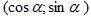  единичной окружности с тригонометрическими функциями;

10.2.4.9 задавать вопросы, разворачивать и завершать диалог


2. Алгебра
Тригонометрические функции и их свойства
10.2.4.5 находить с помощью единичной окружности область определения и множество значений тригонометрических функций;

10.2.4.6 объяснять с помощью единичной окружности четность (нечетность), периодичность, монотонность и промежутки, знакон постоянства тригонометрических функций
2. Алгебра
Формулы тригонометрии
10.2.4.3 выводить и применять тригонометрические формулы суммы и разности углов, формулы двойного и половинного угла;

10.2.4.4 выводить и применять формулы приведения;

10.2.4.7 выводить и применять формулы преобразования суммы и разности тригонометрических функций в произведение и произведение в сумму или разность
2. Алгебра
Тождественные преобразования тригонометрических выражений
10.2.4.8 выполнять тождественные преобразования тригонометрических выражений;

10.2.4.9 задавать вопросы, разворачивать и завершать диалог
4 четверть
4 четверть
4 четверть
3. Статистика и теория вероятностей 
Событие случайное, достоверное, невозможное, элементарное, не элементарное
10.3.2.1 усвоить понятия: событие, случайное событие, достоверное событие, невозможное событие, благоприятствующие исходы, равновозможные и противоположные события;

10.3.2.2 различать элементарное событие от неэлементарного;

10.3.2.3 знать классическое определение вероятности и применять его для решения задач;

10.3.2.4 знать статистическое определение вероятности;

10.3.2.5 применять геометрическую вероятность при решении задач;

10.3.2.6 владеть приемом произвольного замедления и ускорения речи
Повторение курса алгебры 10 класса
Повторение курса алгебры 10 класса
Повторение курса алгебры 10 классаПриложение 67
к приказу Министра образования
и науки Республики Казахстан
от 20 сентября 2018 года № 469Приложение 507
к приказу Министра образования
и науки Республики Казахстан
от 3 апреля 2013 года № 115
Раздел 1. Геометрия
Раздел 1. Геометрия
Раздел 1. Геометрия
Раздел 1. Геометрия
Раздел 1. Геометрия
1.1. Понятие о геометрических фигурах
7 класс
8 класс
9 класс
10 класс
1.1. Понятие о геометрических фигурах
7.1.1.1 знать основные фигуры планиметрии: точка, прямая;

7.1.1.2 знать и применять аксиомы принадлежности точек и прямых;

7.1.1.3 понимать, чем отличается аксиома от теоремы; выделять условие и заключение теоремы;

7.1.1.4 знать методы доказательства теорем: прямой метод и метод "от противного";

7.1.1.5 знать определение отрезка, луча, угла, треугольника, полуплоскости;

7.1.1.6 знать и применять аксиомы измерения отрезков и углов;

7.1.1.7 знать и применять определение и свойства равных фигур;

7.1.1.8 знать и применять аксиомы откладывания отрезков и углов;

7.1.1.9 знать определение смежных и вертикальных углов; применять их свойства;

7.1.1.10 знать аксиому существования треугольника, равного данному;

7.1.1.11 знать определение медианы, биссектрисы, высоты, серединного перпендикуляра и средней линии треугольника и изображать их;

7.1.1.12 различать виды треугольников; знать их элементы;

7.1.1.13 сравнивать расположение высот в остроугольном, прямоугольном и тупоугольном треугольниках;

7.1.1.14 применять свойства и признаки равнобедренного треугольника;

7.1.1.15 применять свойства равностороннего треугольника при решении задач;

7.1.1.16 знать признаки равенства треугольников и применять их при решении задач на вычисление и на доказательство;

7.1.1.17 знать теорему о сумме внутренних углов треугольника и следствия из нее и применять их при решении задач;

7.1.1.18 знать определение внешнего угла треугольника и применять их.

7.1.1.19 знать соотношение между сторонами и углами треугольника и применять его при решении задач;

7.1.1.20 знать и применять свойства и признаки равенства прямоугольных треугольников при решении задач;

7.1.1.21 узнавать на слух главное логически ударное слово, ориентируясь на смысл, паузы и интонацию фразы
8.1.1.1 знать и применять свойства прямоугольного треугольника;

8.1.1.2 знать определения окружности и круга, их элементов (центр, радиус, диаметр, хорда); 

8.1.1.3 знать и применять определение и свойства центрального угла;

8.1.1.4 знать и применять теоремы о перпендикулярности диаметра и хорды;

8.1.1.5 знать определение геометрического места точек;

8.1.1.6 знать понятие о перпендикуляре;

8.1.1.7 знать определения многоугольника, выпуклого многоугольника, элементов многоугольника;

8.1.1.8 выводить формулы суммы внутренних углов и суммы внешних углов многоугольника;

8.1.1.9 знать определение, свойства и признаки параллелограмма, 

8.1.1.10 знать определение, свойства и признаки прямоугольника, ромба и квадрата;

8.1.1.11 знать и применять теорему Фалеса;

8.1.1.12 знать и применять теорему о пропорциональных отрезках;

8.1.1.13 делить отрезок на n равных частей с помощью циркуля и линейки;

8.1.1.14 строить пропорциональные отрезки;

8.1.1.15 знать определение, виды и свойства трапеции;

8.1.1.16 знать определение и применять свойство средней линии треугольника;

8.1.1.17 знать определение и применять свойство средней линии трапеции;

8.1.1.18 выделять достаточной силой голоса главное, логически ударное, слово во фразе и свободной речи
10.1.1.1 знать и применять формулу длины дуги;

10.1.1.2 знать и применять формулу площади сектора, сегмента 

10.1.1.3 знать определение вписанного угла и его свойства

10.1.1.4 знать и применять теоремы о пропорциональности отрезков в круге 

10.1.1.5 знать и выполнять правила культурного речевого общения, выдерживать стилистику общения
1.2. Взаимное расположение геометрических фигур
7.1.2.1 знать и применять аксиомы расположения точек на прямой и на плоскости (аксиома порядка);

7.1.2.2 знать аксиому  параллельности прямых;

7.1.2.3 распознавать углы, образованные при пересечении двух прямых секущей;

7.1.2.4 знать свойства параллельных прямых и признаки параллельности прямых и применять их при решении задач;

7.1.2.5 объяснять действия свои и одноклассников с использованием доказательств, логического обоснования
8.1.2.1 усвоить понятие перпендикуляра, наклонной и проекции наклонной;

8.1.2.2 знать и применять теорему о единственности перпендикуляра к прямой;

8.1.2.3 знать и применять свойства перпендикулярных прямых;

8.1.2.4 анализировать случаи взаимного расположения прямой и окружности, двух окружностей;

8.1.2.5 знать определение касательной и секущей к окружности и применять свойства касательной при решении задач;

8.1.2.6 знать определения окружностей, вписанной в треугольник и описанной около треугольника;

8.1.2.7 объяснять расположение центров окружностей, вписанной в треугольник и описанной около треугольника;

8.1.2.8 строить угол, равный данному, биссектрису угла, делить отрезок пополам;

8.1.2.9 строить серединный перпендикуляр к отрезку, прямую перпендикулярную к данной прямой;

8.1.2.10 строить треугольник по заданным элементам;

8.1.2.11 восстанавливать последовательность операций и оценивать действия одноклассников
10.1.2.1 знать и применять свойства и признаки вписанных и описанных четырехугольников;

10.1.2.2 знать определение и свойства правильных многоугольников;

10.1.2.3 строить правильные многоугольники;

10.1.2.4 знать и применять связь между радиусами вписанной и описанной окружностей правильного многоугольника;

10.1.2.5 знать и применять формулы, связывающие стороны, периметр, площадь правильного многоугольника и радиусы вписанной и описанной окружностей правильного многоугольника;

10.1.2.6 знать и применять свойства медиан треугольника; 

10.1.2.7 адекватно оценивать собственное речевое поведение, поведение окружающих; оказывать в сотрудничестве взаимопомощь – обязательную для отработки фразу "Ответ … был полным (неполным), четким (нечетким), слова произносились внятно (невнятно)"
1.3. Метрические соотношения
7.1.3.1 знать и применять неравенство треугольника;

7.1.3.2 знать и применять свойства медиан

биссектрис, высот и серединных перпендикуляров к сторонам треугольника;

7.1.3.3 ставить вопросы различных типов при построении геометрических фигур
8.1.3.1 знать и применять теорему Пифагора;

8.1.3.2 знать и применять свойства высоты в прямоугольном треугольнике, опущенной из вершины прямого угла на гипотенузу;

8.1.3.3 знать и применять свойства медиан, биссектрис, высот и серединных перпендикуляров к сторонам треугольника;

8.1.3.4 активно участвовать в диалоге при обсуждении условия и решения задачи
9.1.3.1 знать определения синуса, косинуса, тангенса и котангенса углов через отношения сторон в прямоугольном треугольнике;

9.1.3.2 знать и применять теорему Пифагора;

9.1.3.3 использовать прямоугольный треугольник для вывода значений синуса, косинуса, тангенса и котангенса углов 300, 450, 600;

9.1.3.4 применять значения синуса, косинуса, тангенса и котангенса углов 300, 450, 600 для нахождения элементов прямоугольного треугольника;

9.1.3.5 находить стороны и углы прямоугольного треугольника по двум заданным элементам;

9.1.3.6 знать определение площади многоугольника и ее свойства;

9.1.3.7 знать определения равновеликих и равносоставленных фигур;

9.1.3.8 выводить и применять формулы площади параллелограмма и ромба;

9.1.3.9 выводить и применять формулу площади треугольника;

9.1.3.10 выводить и применять формулы площади трапеции вычислять

9.1.3.11 расстояние между двумя точками на плоскости по их координатам;

9.1.3.12 находить координаты середины отрезка; 

9.1.3.13 находить координаты точки, делящей отрезок в заданном отношении;

9.1.3.14 знать уравнение окружности с центром в точке (a,b) и радиусом r:

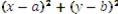 

9.1.3.15 строить окружность по заданному уравнению;

9.1.3.16 записывать уравнение прямой и уравнение прямой, проходящей через две заданные точки: 

9.1.3.17 решение простейших задач в координатах;

9.1.3.18 знать и применять при решении задач формулу 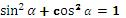 используя теорему Пифагора

9.1.3.19 знать и применять основные тригонометрические тождества;

9.1.3.20 знать и применять взаимосвязь между синусом, косинусом, тангенсом и котангенсом углов a и (900-a);

9.1.3.21 находить значения 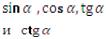 

по данному значению одного из них;

9.1.3.22 внятно и слитно произносить слоги и слова любой структурной сложности


10.1.3.1 знать и применять теорему косинусов;

10.1.3.2 знать и применять теорему синусов;

10.1.3.3 знать и применять формулы площади вписанного треугольника (стороны треугольника, R-радиус описанной окружности), площади описанного много-угольника

( 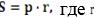 – радиус вписанной окружности,р - полупериметр многоугольника);

10.1.3.4 знать и применять формулы для нахождения радиуса окружности, используя площади вписанных и описанных треугольников;

10.1.3.5 применять теоремы синусов и косинусов для решения треугольников;

10.1.3.6 владеть приемом произвольного замедления и ускорения речи


1.4. Векторы и преобразования
9.1.4.1 знать определение вектора, коллинеарных векторов, равных векторов, нулевого вектора, единичного вектора и длины вектора;

9.1.4.2 применять условие коллинеарности векторов;

9.1.4.3 знать и применять правила сложения векторов и умножения вектора на число; 

9.1.4.4 раскладывать вектор по двум неколлинеарным векторам;

9.1.4.5 определять и выделять голосом и паузой главное слово в вопросительной фразе из  5-7 слов
10.1.4.1 находить координаты вектора и длину вектора;

10.1.4.2 выполнять действия над векторами в координатах; 

10.1.4.3 знать и применять скалярное произведение векторов и его свойства;

10.1.4.4 знать определение угла между двумя векторами;

10.1.4.5 вычислять угол между векторами; 

10.1.4.6 находить скалярное произведение векторов; 

10.1.4.7 решать задачи векторным методом;

10.1.4.8 знать виды, композиции движений и их свойства; 

10.1.4.9 строить образы фигур при симметриях, параллельном переносе, повороте;

10.1.4.10 знать симметрии правильных многоугольников

10.1.4.11 знать определение и свойства гомотетии;

10.1.4.12 знать определение и свойства подобных фигур;

10.1.4.13 знать и применять признаки подобия треугольников;

10.1.4.14 знать и применять подобие прямоугольных треугольников; свойства подобных фигур;

10.1.4.15 знать и применять свойство биссектрисы треугольника;

10.1.4.16 знать формулу зависимости между площадями подобных фигур и коэффициентом подобия;

10.1.4.17 демонстрировать стремление совершенствовать звуковую культуру собственной речиПриложение
к Типовой учебной программе
по учебному предмету "Геометрия"
для 7-10 классов уровня основного
среднего образования по
обновленному содержанию
Раздел долгосрочного плана
Содержание раздела долгосрочного плана
Цели обучения
1 четверть
1 четверть
1 четверть
Повторение курса математики за 5-6 класс
Повторение курса математики за 5-6 класс
Повторение курса математики за 5-6 класс
2 четверть
2 четверть
2 четверть
1. Геометрия
Основные понятия геометрии. Аксиомы. Теоремы
7.1.1.1 знать основные фигуры планиметрии: точка, прямая;

7.1.1.2 знать и прим. аксиомы принадлежности точек и прямых;

7.1.1.3 понимать, чем отличается аксиома от теоремы; выделять условие и заключение теоремы;

7.1.1.6 знать и применять аксиомы измерения отрезков и углов;

7.1.1.8 знать и применять аксиомы откладывания отрезков и углов

7.1.1.5 знать определения отрезка, луча, угла, треугольника, полуплоскости;

7.1.1.10 знать аксиому существования треугольника, равного данному
1. Геометрия
Расположения точек на прямой и на плоскости
7.1.2.1 знать и применять аксиомы расположения точек на прямой и на плоскости (аксиома порядка);

7.1.2.2 знать аксиому параллельности прямых
1. Геометрия
Равенство фигур 
7.1.1.7 знать и применять определение и свойства равных фигур
1. Геометрия
Методы доказательства теорем: прямой метод и метод "от противного"
7.1.1.4 знать методы доказательства теорем: прямой метод и метод "от противного";

7.1.1.21 узнавать на слух главное логически ударное слово, ориентируясь на смысл, паузы и интонацию фразы
1. Геометрия
Смежные и вертикальные углы, их свойства
7.1.1.9 знать определения смежных и вертикальных углов и применять их свойства;
3 четверть
3 четверть
3 четверть
1. Геометрия
Треугольник и его виды
7.1.1.12 различать виды треугольников;

знать их элементы;
1. Геометрия
Медианы, биссектрисы, высоты и средние линии треугольника
7.1.1.11 знать определение медианы, биссектрисы, высоты, серединного перпендикуляра и средней линии треугольника и изображать их;

7.1.1.13 сравнивать расположение высот в остроугольном, прямоугольном и тупоугольном треугольниках
1. Геометрия
Признаки равенства треугольников
7.1.1.16 знать признаки равенства треугольников и применять их при решении задач на вычисление и на доказательство
1. Геометрия
Равнобедренный треугольник, его свойства и признаки
7.1.1.14 применять свойства и признаки равнобедренного треугольника;

7.1.1.15 применять свойства равностороннего треугольника при решении задач
4 четверть
4 четверть
4 четверть
1. Геометрия
Параллельные прямые, их признаки и свойства
7.1.2.3 распознавать углы, образованные при пересечении двух прямых секущей;

7.1.2.4 знать свойства параллельных прямых и признаки параллельности прямых и применять их при решении задач

7.1.2.5 объяснять действия свои и одноклассников с использованием доказательств, логического обоснования
1. Геометрия
Сумма углов треугольника. Внешний угол треугольника
7.1.1.17 знать теорему о сумме внутренних углов треугольника и следствия из нее и применять их при решении задач;

7.1.1.18 знать определение внешнего угла треугольника и теорему о внешнем угле треугольника и применять их;

7.1.1.19 знать соотношение между сторонами и углами треугольника и применять его при решении задач;
1. Геометрия
Неравенство треугольника
7.1.3.1 знать и применять неравенство треугольника;

7.1.3.2 знать и применять свойства медиан биссектрис, высот и серединных перпендикуляров к сторонам треугольника;

7.1.3.3 ставить вопросы различных типов при построении геометрических фигур
1. Геометрия
Признаки равенства прямоугольных треугольников
7.1.1.20 знать и применять признаки равенства прямоугольных треугольников при решении задач;
Повторение курса геометрии 7 класса
Повторение курса геометрии 7 класса
Повторение курса геометрии 7 класса
Раздел долгосрочного плана
Содержание раздела долгосрочного плана
Цели обучения
1 четверть
1 четверть
1 четверть
Повторение курса геометрии 7 класса
Повторение курса геометрии 7 класса
Повторение курса геометрии 7 класса
1. Геометрия
Свойства прямоугольного треугольника
8.1.1.1 знать и применять свойства прямоугольного треугольника;

8.1.1.6 знать понятие о перпендикуляре;
1. Геометрия
Окружность, круг, их элементы и части. Центральный угол
8.1.1.2 знать определения окружности и круга, их элементов (центр, радиус, диаметр, хорда); 

8.1.1.3 знать и применять определение и свойства центрального угла;

8.1.1.18 выделять достаточной силой голоса главное, логически ударное, слово во фразе и свободной речи
1. Геометрия
Перпендикулярные прямые. Перпендикуляр, наклонная и ее проекция
8.1.2.1 усвоить понятие перпендикуляра, наклонной и проекции наклонной

8.1.2.2 знать и применять теорему о единственности перпендикуляра к прямой;

8.1.2.3 знать и применять свойства перпендикулярных прямых;
2 четверть
2 четверть
2 четверть
1. Геометрия
Окружность, круг, их элементы и части. Центральный угол
8.1.1.4 знать и применять теоремы о перпендикулярности диаметра и хорды;

8.1.1.5 знать определение геометрического места точек
1. Геометрия
Касательная к окружности и ее свойства. Секущая.
8.1.2.4 анализировать случаи взаимного расположения прямой и окружности, двух окружностей;

8.1.2.5 знать определения касательной и секущей к окружности и применять свойства касательной к окружности при решении задач

8.1.2.11 восстанавливать последовательность операций оценивать действия одноклассников
1. Геометрия
Окружности описанная около треугольника и вписанная в треугольник
8.1.2.6 знать определения окружностей, вписанной в треугольник и описанной около треугольника;

8.1.2.7 объяснять расположение центров окружностей, вписанной в треугольник и описанной около треугольника
1. Геометрия
Задачи на построение
8.1.2.8 строить угол, равный данному, биссектрису угла, делить отрезок пополам;

8.1.2.9 строить серединный перпендикуляр к отрезку, прямую, перпендикулярную к данной прямой;

8.1.2.10 строить треугольник по заданным элементам;

8.1.2.11 восстанавливать последовательность операций оценивать действия одноклассников
3 четверть
3 четверть
3 четверть
1. Геометрия
Многоугольник. Выпуклый многоугольник
8.1.1.7 знать определения многоугольника, выпуклого многоугольника, элементов многоугольника;

8.1.1.8 выводить формулы суммы внутренних углов и суммы внешних углов многоугольника
1. Геометрия
Параллелограмм, ромб, прямоугольник, квадрат, их свойства и признаки 
8.1.1.9 знать определение, свойства и признаки параллелограмма;

8.1.1.10 знать определения, свойства и признаки прямоугольника, ромба и квадрата
1. Геометрия
Теорема Фалеса
8.1.1.11 знать и применять теорему Фалеса
1. Геометрия
Пропорциональные отрезки
8.1.1.12 знать и применять теорему о пропорциональных отрезках

8.1.1.13 делить отрезок на n равных частей с помощью циркуля и линейки;

8.1.1.14 строить пропорциональные отрезки;

8.1.1.18 выделять достаточной силой голоса главное, логически ударное, слово во фразе и свободной речи
1. Геометрия
Трапеция, виды и свойства. Средние линии трапеции и треугольника
8.1.1.15 знать определение, виды и свойства трапеции;

8.1.1.16 знать определение и свойство средней линии треугольника и применять их;

8.1.1.17 знать определение и свойство средней линии трапеции и применять их
4 четверть
4 четверть
4 четверть
1. Геометрия
Замечательные точки треугольника
8.1.3.2 знать и применять свойства высоты в прямоугольном треугольнике, опущенной из вершины прямого угла на гипотенузу;

8.1.3.3 знать и применять свойства медиан, биссектрис, высот и серединных перпендикуляров к сторонам треугольника
1. Геометрия
Теорема Пифагора
8.1.3.1 знать и применять теорему Пифагора;

8.1.3.2 знать и применять свойства высоты в прямоугольном треугольнике, опущенной из вершины прямого угла на гипотенузу;

8.1.3.4 активно участвовать в диалоге при обсуждении условия и решения задачи
Повторение курса геометрии 8 класса
Повторение курса геометрии 8 класса
Повторение курса геометрии 8 класса
Раздел долгосрочного плана
Содержание раздела долгосрочного плана
Цели обучения
1 четверть
1 четверть
1 четверть
Повторение курса геометрии 8 класса
Повторение курса геометрии 8 класса
Повторение курса геометрии 8 класса
1. Геометрия
Тригонометрические функции 
9.1.3.1 знать определения синуса, косинуса, тангенса и котангенса углов через отношения сторон в прямоугольном треугольнике;

9.1.3.2 знать и применять теорему Пифагора
1. Геометрия
Основные тригонометрические тождества
9.1.3.16 используя теорему Пифагора знать формулу 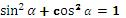  , и применять при решении задач;

9.1.3.17 знать и применять основные тригонометрические тождества; 

9.1.3.18 знать и применять взаимосвязь между синусом,косинусом, тангенсом и котангенсом углов a и (900-a);

9.1.3.19 находить значения  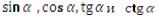  по данному значению одного из них;

9.1.3.20 внятно и слитно произносить слоги и слова любой структурной сложности


1. Геометрия
Решение прямоугольных треугольников
9.1.3.3 использовать прямоугольный треугольник для вывода значений синуса, косинуса, тангенса и котангенса углов 300, 450, 600;

9.1.3.4 применять значения синуса, косинуса, тангенса и котангенса углов 300, 450, 600 для нахождения элементов прямоугольного треугольника;

9.1.3.5 находить стороны и углы прямоугольного треугольника по двум заданным элементам 
1. Геометрия
Площадь фигуры и ее свойства
9.1.3.6 знать определение площади многоугольника и ее свойства;

9.1.3.7 знать определения равновеликих и равносоставленных фигур
2 четверть
2 четверть
2 четверть
1. Геометрия
Площади четырех-угольников и треугольников
9.1.3.8 выводить и применять формулы площади параллелограмма и ромба;

9.1.3.9 выводить и применять формулы площади треугольника;

9.1.3.10 выводить и применять формулы площади трапеции вычислять 
3 четверть
3 четверть
3 четверть
1. Геометрия
Метод координат на плоскости. Уравнение прямой. Уравнение окружности
9.1.3.11 расстояние между двумя точками на плоскости по их координатам; 

9.1.3.12 находить координаты середины отрезка; 

9.1.3.13 находить координаты точки, делящей отрезок в заданном отношении;

9.1.3.14 знать уравнение окружности с центром в точке (a,b) и радиусом r:

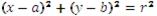 

9.1.3.15 строить окружность по заданному уравнению;

9.1.3.16 записывать уравнение прямой и уравнение прямой, проходящей через две заданные точки: 

9.1.3.18 знать и применять при решении задач формулу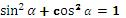  используя теорему Пифагора

9.1.3.19 знать и применять основные тригонометрические тождества;

9.1.3.20 знать и применять взаимосвязь между синусом,косинусом, тангенсом и котангенсом углов a и (900-a);

9.1.3.21 находить значения 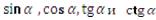  по данному значению одного из них;

9.1.3.22 внятно и слитно произносить слоги и слова любой структурной сложности 


1. Геометрия
Решение текстовых задач
9.1.3.17 решение простейших задач в координатах
4 четверть
4 четверть
4 четверть
1. Геометрия
Вектор. Действия над векторами. Коллинеарные и неколлинеарные векторы
9.1.4.1 знать определения вектора, коллинеарных векторов, равных векторов, нулевого вектора, единичного вектора и длины вектора;

9.1.4.2 применять условие коллинеарности векторов;

9.1.4.3 знать и применять правила сложения векторов и умножения вектора на число; 

9.1.4.4 раскладывать вектор по двум неколлинеарным векторам;

9.1.4.5 определять и выделять голосом и паузой главное слово в вопросительной фразе из 5-7 слов
Повторение курса геометрии 9 класса
Повторение курса геометрии 9 класса
Повторение курса геометрии 9 класса
Раздел долгосрочного плана
Содержание раздела долгосрочного плана
Цели обучения
1 четверть
1 четверть
1 четверть
Повторение курса геометрии 9 класса
Повторение курса геометрии 9 класса
Повторение курса геометрии 9 класса
1. Геометрия
Координаты вектора. Действия над векторами, записанными в координатной форме
10.1.4.1 находить координаты вектора и длину вектора;

10.1.4.2 выполнять действия над векторами в координатах; 

10.1.4.3 знать и применять скалярное произведение векторов и его свойства;

10.1.4.4 знать определение угла между двумя векторами;

10.1.4.5 вычислять угол между векторами;

10.1.4.6 находить скалярное произведение векторов; 

10.1.4.7 решать задачи векторным методом;
1. Геометрия
Движение и его свойства
10.1.4.8 знать виды, композиции движений и их свойства; 

10.1.4.9 строить образы фигур при симметриях, параллельном переносе, повороте
1. Геометрия
Гомотетия и ее свойства
10.1.4.9 строить образы фигур при симметриях, параллельном переносе, повороте;

10.1.4.10 знать симметрии правильных многоугольников;

10.1.4.11 знать определение и свойства гомотетии
2 четверть
2 четверть
2 четверть
1. Геометрия
Подобные фигуры и их свойства. Признаки подобия треугольников
10.1.4.12 знать определение и свойства подобных фигур;

10.1.4.13 знать и применять признаки подобия треугольников;

10.1.4.14 знать и применять подобие прямоугольных треугольников; свойства подобных фигур;

10.1.4.15 знать и применять свойство биссектрисы треугольника;

10.1.4.16 знать формулу зависимости между площадями подобных фигур и коэффициентом подобия;

10.1.4.17 демонстрировать стремление совершенствовать звуковую культуру собственной речи
1. Геометрия
Решение треугольников
10.1.3.1 знать и применять теорему косинусов;

10.1.3.2 знать и применять теорему синусов;

10.1.3.3 знать и применять формулы площади вписанного треугольника (стороны треугольника, R-радиус описанной окружности), площади описанного много-угольника (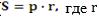  – радиус вписанной окружности, р - полупериметр многоугольника);


3 четверть
3 четверть
3 четверть
1. Геометрия
Решение треугольников
10.1.3.4 знать и применять формулы для нахождения радиуса окружности, используя площади вписанных и описанных треугольников;

10.1.3.5 применять теоремы синусов и косинусов для решения треугольников; 

10.1.3.6 владеть приемом произвольного замедления и ускорения речи 
1. Геометрия
Окружность и круг. Длина дуги. Площадь круга, сектора и сегмента
10.1.1.1 знать и применять формулу длины дуги;

10.1.1.2 знать и применять формулу площади сектора, сегмента
4 четверть
4 четверть
4 четверть
1 Геометрия
Окружность и круг. Длина дуги. Площадь круга, сектора и сегмента
10.1.1.3 знать определение вписанного угла и его свойства;

10.1.1.4 знать и применять теоремы о пропорциональности отрезков в круге;

10.1.1.5 знать и выполнять правила культурного речевого общения, выдерживать стилистику общения
1 Геометрия
Правильные многоугольники, их свойства и симметрии
10.1.2.1 знать и применять свойства и признаки вписанных и описанных четырехугольников;

10.1.2.2 знать определение и свойства правильных многоугольников;

10.1.2.3 строить правильные многоугольники;

10.1.2.4 знать и применять связь между радиусами вписанной и описанной окружностей правильного многоугольника;

10.1.2.5 знать и применять формулы, связывающие стороны, периметр, площадь правильного многоугольника и радиусы вписанной и описанной окружностей правильного многоугольника;

10.1.2.6 знать и применять свойства медиан треугольника;

10.1.2.7 адекватно оценивать собственное речевое поведение, поведение окружающих; оказывать в сотрудничестве взаимопомощь – обязательную для отработки фразу "Ответ … был полным (неполным), четким (нечетким), слова произносились внятно (невнятно)"
Повторение курса геометрии 10 класса
Повторение курса геометрии 10 класса
Повторение курса геометрии 10 классаПриложение 68
к приказу Министра образования
и науки Республики Казахстан
от 20 сентября 2018 года № 469Приложение 508
к приказу Министра образования
и науки Республики Казахстан
от 3 апреля 2013 года № 115
Подраздел
Раздел 1. Компьютерные системы
Раздел 1. Компьютерные системы
Раздел 1. Компьютерные системы
Раздел 1. Компьютерные системы
Раздел 1. Компьютерные системы
Раздел 1. Компьютерные системы
Подраздел
Цели обучения
Цели обучения
Цели обучения
Цели обучения
Цели обучения
Цели обучения
Подраздел
5 класс
6 класс
7 класс
8 класс
9 класс
10 класс
1.1 Устройства компьютера
5.​1.​1.​1 объяснять на элементарном уровне назначение процессора и жесткого диска;

5.​1.​1.​2 использовать базовые предметные термины в активном словаре
6.​1.​1.​1 рассказывать об истории и перспективах развития вычислительной техники;

6.​1.​1.​2  объяснять взаимодействие основных устройств компьютера;

6.​1.​1.​3 правильно произносить и писать базовые термины;

6.​1.​1.​4  соблюдать контроль произношения звуков
7.​1.​1.​1 описывать назначение видов памяти компьютера: оперативные запоминающие устройства, постоянные запоминающие устройства, внешние запоминающие устройства, кэш-память;

7.​1.​1.​2 формулировать определения по образцу
8.​1.​1.​1 объяснять на элементарном уровне функции процессора и его основные характеристик;

8.​1.​1.​2 планировать свою деятельность, контролировать и оценивать ее
9.​1.​1.​1 выбирать конфигурацию компьютера в зависимости от его назначения;

9.​1.​1.​2 адекватно оценивать собственное речевое поведение, поведение окружающих по критериям
10.​1.​1.​1 систематизировать знания о назначении и функциях программного обеспечения компьютера;

10.​1.​1.​2 составлять текст-рассуждение по опорным схемам
1.2  Программное обеспечение
5.​1.​2.​1 объяснять понятие "программное обеспечение";

5.​1.​2.​2  показывать стремление контролировать звуковую культуру собственной речи
6.​1.​2.​1 называть основные функции операционной системы;

6.​1.​2.​2 адекватно использовать слова-термины в высказывании
7.​1.​2.​1 различать понятия "система программирования" и "языки программирования";

7.​1.​2.​2 создавать и распаковывать архивы различных форматов;

7.​1.​2.​3 сравнивать размеры файлов разных форматов, хранящих одинаковую информацию
8.​1.​2.​1 различать системное, прикладное программное обеспечение и системы программирования;

8.​1.​2.​2  создавать по модели текст – рассуждение
9.​1.​2.​1 выбирать программное обеспечение в зависимости от потребности пользователя;

9.​1.​2.​2 преобразовывать высказывания, используя смысловые эквиваленты
10.​1.​2.​1 приобрести опыт решения задач из разных сфер человеческой деятельности с применение средств информационных технологий;

10.​1.​2.​2 планировать свое оценочное высказывание, корректировать его в соответствии с целью
1.3 Компьютерные сети
5.​1.​3.​1 размещать, изменять, скачивать файлы общего доступа;

5.​1.​3.​2 инициировать, разворачивать и завершать учебный диалог
6.​1.​3.​1 объяснять преимущества беспроводной связи;

6.​1.​3.​2 уметь работать с учебным текстом (анализировать, извлекать информацию)
7.​1.​3.​1 классифицировать компьютерные сети;

7.​1.​3.​2 демонстрировать стремление овладеть речевой культурой
8.​1.​3.​1 определять пропускную способность сети;

8.​1.​3.​2 задавать вопросы на уточнение, понимание, используя паравербальные средства
9.​1.​3.​1 под руководством учителя осуществлять совместную работу с документами с использованием облачных технологий;

9.​1.​3.​2 владеть навыком активного слушания
10.​1.​3.​1 осуществлять работу с документами с использованием облачных технологий самостоятельно;

10.​1.​3.​2 уметь формулировать цели и задачи деятельности в виде результата
Подраздел
Раздел 2. Информационные процессы
Раздел 2. Информационные процессы
Раздел 2. Информационные процессы
Раздел 2. Информационные процессы
Раздел 2. Информационные процессы
Раздел 2. Информационные процессы
Подраздел
Цели обучения
Цели обучения
Цели обучения
Цели обучения
Цели обучения
Цели обучения
Подраздел
5 класс
6 класс
7 класс
8 класс
9 класс
10 класс
2.1 Представление и  измерение информации
5.​2.​1.​1 перечислять и представлять информацию в разных формах;

5.​2.​1.​2 уметь представить информацию в графическом виде и составить связное высказывание на зрительной основе
6.​2.​1.​1 кодировать и декодировать текстовую информацию;

6.​2.​1.​2 пояснять, что вся информация для компьютера представляется в двоичном виде;

6.​2.​1.​3 приводить примеры каналов связи, источников и приемников информации;

6.​2.​1.​4 осуществлять направленный взаимоконтроль и самоконтроль при чтении текстов
7.​2.​1.​1 называть единицы измерения информации;

7.​2.​1.​2 осуществлять перевод из одних единиц измерения информации в другие;

7.​2.​1.​3 контролировать соблюдение норм орфоэпии и произношения фонем в собственном чтении и чтении одноклассников;

7.​2.​1.​4 оценивать свою и чужую речевую деятельность по критериям
8.​2.​1.​1 применять алфавитный подход при определении количества информации;

8.​2.​1.​2 передавать суть производимых действий в развернутом высказывании
9.​2.​1.​1 определять свойства информации (актуальность, точность, достоверность, ценность);

9.​2.​1.​2 задавать вопросы к тексту
10.​2.​1.​1 знать подходы к оценке достоверности информации (оценка надежности источника, сравнение данных из разных источников и в разные моменты времени);

10.​2.​1.​2 разграничивать основную и второстепенную информацию
2.2 Создание и преобразование информационных  объектов
5.​2.​2.​1 эффективно организовывать документ для печати (устанавливать параметры страницы, выполнять предварительный просмотр);

5.​2.​2.​2 создавать и редактировать растровые изображения;

5.​2.​2.​3  владеть изучающим чтением;

5.​2.​2.​4  оречевлять выполняемые операции
6.​2.​2.​1 организовывать ссылки (гиперссылки, оглавления, названия, сноски);

6.​2.​2.​2 создавать и редактировать векторные изображения;

6.​2.​2.​3 оценивать преимущества и недостатки растровой и векторной графики;

6.​2.​2.​4 формулировать открытые вопросы по теме, осознанно и адекватно использовать в речи предметные термины;

6.​2.​2.​5 оречевлять собственные действия с использованием предметной лексики;

6.​2.​2.​6 оценивать свою и чужую речевую деятельность по критериям
7.​2.​2.​1 форматировать элементы таблицы в текстовом процессоре;

7.​2.​2.​2 форматировать элементы электронной таблицы;

7.​2.​2.​3 создавать диаграммы в электронной таблице;

7.​2.​2.​4 использовать условное форматирование в электронной таблице;

7.​2.​2.​5 владеть навыком смыслового чтения и навыком работы с информацией представленной разными способами;

7.​2.​2.​6 владеть навыком работы с информацией представленной разными способами
8.​2.​2.​1 использовать различные форматы данных для решения задач в электронных таблицах;

8.​2.​2.​2 использовать абсолютную и относительную ссылки;

8.​2.​2.​3 использовать встроенные функции для решения задач с применением электронных таблиц

8.​2.​2.​4  действовать по схеме и словесной инструкции;

8.​2.​2.​5 планировать свою деятельность, контролировать и оценивать;

8.​2.​2.​6 контролировать речевое поведение;

8.​2.​2.​7 работать по письменной инструкции
9.​2.​2.​1 объяснять термины базы данных, запись, поле;

9.​2.​2.​2 создавать базу данных в электронной таблице под руководством учителя;

9.​2.​2.​3 создавать таблицы базы данных средствами табличного процессора;

9.​2.​2.​4 продуктивно решать задачи коммуникации при работе в группе;

9.​2.​2.​5 составлять монолог - рассуждение по шаблону и опорным словам;

9.​2.​2.​6 работать по зрительной и словесной инструкции
10.​2.​2.​2 самостоятельно создавать базу данных в электронной таблице;

10.​2.​2.​3 осуществлять поиск, сортировку и фильтрацию данных;

10.​2.​2.​4 оречевлять план действий с использованием предметной лексики;

10.​2.​2.​5 адекватно выбирать вербальные и невербальные средства для продуктивной коммуникации
Подраздел
Раздел 3. Компьютерное мышление
Раздел 3. Компьютерное мышление
Раздел 3. Компьютерное мышление
Раздел 3. Компьютерное мышление
Раздел 3. Компьютерное мышление
Раздел 3. Компьютерное мышление
Подраздел
Цели обучения
Цели обучения
Цели обучения
Цели обучения
Цели обучения
Цели обучения
Подраздел
5 класс
6 класс
7 класс
8 класс
9 класс
10 класс
3.1 Моделирование
5.​3.​1.​1 создавать анимацию объектов и событий в игровой среде программирования (Лого, Scratch);

5.​3.​1.​2 давать отчет и реальную самооценку деятельности
6.​3.​1.​1 разрабатывать и реализовывать сценарии в игровой среде программирования;

6.​3.​1.​2 принимать и сохранять учебную цель
7.​3.​1.​1 создавать модели объектов и событий в 3D редакторах;

7.​3.​1.​2 действовать по словесной инструкции
8.​3.​1.​1 создавать модели задач в интегрированной среде разработки программ;

8.​3.​1.​2 пошагово оречевлять собственные действия
9.​3.​1.​1 исследовать модели процессов (физических, биологически экономических) в электронных таблицах;

9.​3.​1.​2 владеть навыком смыслового чтения
10.​3.​1.​1 самостоятельно разрабатывать модели процессов (физических, биологических экономических) в электронных таблицах;

10.​3.​1.​2 при обсуждение в группе этично доказывать опровергать
3.2 Алгоритмы
5.​3.​2.​1 формулировать определение алгоритма;

5.​3.​2.​2 представлять алгоритм в словесной форме;

5.​3.​2.​3 приводить примеры исполнителей и их системы команд;

5.​3.​2.​4 составить связное учебное высказывание с опорой на зрительную модель
6.​3.​2.​1 поэтапно разбирать решение задачи;

6.​3.​2.​2 представлять алгоритм в виде блок-схем;

6.​3.​2.​3 оречевлять алгоритм выполняемых действий;

6.​3.​2.​4 адекватно оценивать собственное речевое поведение, поведение окружающих
7.​3.​2.​1 записывать алгоритм на языке программирования;

7.​3.​2.​2 уметь представить информацию в графическом виде;

5.​3.​2.​6 составлять связное высказывание по опорным словам и графической опоре
8.​3.​2.​1 осуществлять трассировку алгоритма;

8.​3.​2.​2 оценивать решение поставленной задачи

8.​3.​2.​3 составить оценочное связное высказывание
9.​3.​2.​1 применять правила записи и выполнения алгоритмов, содержащих цикл с параметром или цикл с условием продолжения работы

9.​3.​2.​2 используя оценочные суждения, вести учебный диалог с элементами противоречия
10.​3.​2.​1 решать задачу различными способами, описывать каждый из них и выбирать наиболее эффективный;

10.​3.​2.​2 экспертировать решение поставленной задачи;

10.​3.​2.​3 строить монолог – рассуждение по опорным словам и шаблону
3.3 Программирование
5.​3.​3.​1  использовать команды ветвления и цикла в игровой среде программирования (Лого, Scratch (скратч));

5.​3.​3.​2 действовать по словесной инструкции учителя
6.​3.​3.​1 находить и исправлять ошибки в программе;

6.​3.​3.​2 оформлять речевое высказывание для оценивания своей работы, работы своих товарищей
7.​3.​3.​1 классифицировать типы данных;

7.​3.​3.​2 записывать линейные и разветвляющиеся алгоритмы в интегрированной среде разработки программ (С/С++, Python (пайзн), Delphi (дельфи), Lazarus (лазарас));

7.​3.​3.​3 представить текстовую информацию в графическом виде
8.​3.​3.​1 использовать операторы выбора и циклов в интегрированной среде разработки программ (С/С++, Python (пайзн), Delphi (дельфи), Lazarus (лазарас));

8.​3.​3.​2 знать и использовать компоненты интегрированной среды разработки программ (С/С++, Python (пайзн), Delphi (дельфи), Lazarus (лазарас))
9.​3.​3.​1 решать задачи по разработке и выполнению программ в выбранной среде программирования;

9.​3.​3.​2 разъяснить выполненное действие с использованием предметной лексики
10.​3.​3.​1 составлять программы в интегрированной среде разработки с использованием одномерных массивов (С/С++, Python (пайзн), Delphi (дельфи), Lazarus (лазарас));

10.​3.​3.​2 выполнять правила адекватного речевого поведения, используя вербальные, паравербальные и невербальные средства
Подраздел
Раздел 4. Здоровье и безопасность
Раздел 4. Здоровье и безопасность
Раздел 4. Здоровье и безопасность
Раздел 4. Здоровье и безопасность
Раздел 4. Здоровье и безопасность
Раздел 4. Здоровье и безопасность
Подраздел
Цели обучения
Цели обучения
Цели обучения
Цели обучения
Цели обучения
Цели обучения
Подраздел
5 класс
6 класс
7 класс
8 класс
9 класс
10 класс
4.1  Эргономика
5.​4.​1.​1 рассуждать о последствиях нарушения правил техники безопасности;

5.​4.​1.​2 сотрудничать с одноклассниками при выполнении учебной задачи
6.​4.​1.​1 формулировать и решать задачи эргономики (для максимального комфорта и эффективности);

6.​4.​1.​2 находить информацию (текстовую, графическую) в учебнике, анализировать ее содержание
7.​4.​1.​1 выполнять требования к созданию интерфейса разрабатываемого проекта;

7.​4.​1.​2 задавать прямые, косвенные и альтернативные вопросы для понимания и уточнения
8.​4.​1.​1 приводить примеры влияния различных электронных устройств на организм человека и эффективно использовать методы защиты;

8.​4.​1.​2 составить текст - рассуждение по речевому шаблону с использованием предметной лексики
9.​4.​1.​1 критически оценивать риски, связанные с продолжительным использованием компьютеров;

9.​4.​1.​2 создавать информативные сообщения в письменной форме, редактировать их
10.​4.​1.​1 рассуждать о взаимосвязи факторов использования компьютера с состоянием соматического здоровья подростка;

10.​4.​1.​2 подготовить и представить публичное выступление в виде презентации
4.2 Информационная безопасность
5.​4.​2.​1 рассуждать о незаконности копирования чужой работы;

5.​4.​2.​2 устанавливать пароль на документы;

5.​4.​2.​3 составлять монолог - рассуждение по шаблону и опорным словам;

5.​4.​2.​4 действовать по устной и письменной инструкции
6.​4.​2.​1 объяснять понятия "авторское право", "плагиат";

6.​4.​2.​2 сопровождать информацию ссылками на автора;

6.​4.​2.​3 владеть приемом просмотрового чтения при работе с дополнительной литературой
7.​4.​2.​1 защищать компьютер от вредоносных программ;

7.​4.​2.​2 действовать по письменной устной инструкции;

7.​4.​2.​3 использовать речь для планирования и регуляции деятельности
8.​4.​2.​1 соблюдать правила обеспечения безопасности пользователя в сети (мошенничество и агрессия в интернете);

8.​4.​2.​2 создавать памятки и алгоритмы
9.​4.​2.​1 рассуждать о последствиях нарушения этических и правовых норм в сети;

9.​4.​2.​2 высказывать свою точку зрения на события и поступки
10.​4.​2.​1 использовать понятие информационная культура, предполагать перспективы развития информационных и коммуникационных технологий;

10.​4.​2.​2 составить оценочное высказывание о качестве проделанной работыПриложение
к Типовой учебной программе
по учебному предмету
"Информатика" для 5-10 классов
уровня основного среднего
образования по обновленному
содержанию
Раздел долгосрочного плана
Содержание раздела долгосрочного плана
Цели обучения
1 четверть
1 четверть
1 четверть
Компьютер и безопасность
Как не навредить себе при работе за компьютером?
5.​4.​1.​1 рассуждать о последствиях нарушения правил техники безопасности;

5.​4.​1.​2 сотрудничать с одноклассниками при выполнении учебной задачи
Компьютер и безопасность
Какие важные устройства есть в компьютере?
5.​1.​1.​1 объяснять на элементарном уровне назначение процессора и жесткого диска;

5.​1.​1.​2 использовать базовые предметные термины в активном словаре
Безопасность  в Интернете
Какие есть опасности при работе в Интернете?
5.​4.​2.​1 рассуждать о незаконности копирования чужой работы;

5.​4.​2.​3 составлять монолог - рассуждение по шаблону и опорным словам
Безопасность  в Интернете
Как защитить свои данные на компьютере?
5.​4.​2.​2 устанавливать пароль на документы;

5.​4.​2.​4действовать по устной и письменной инструкции;

5.​1.​3.​1 размещать, изменять, скачивать файлы общего доступа;

5.​1.​3.​2 инициировать, разворачивать и завершать учебный диалог
Безопасность  в Интернете
Мини-проект "Открытия, изменившие мир"
5.​4.​2.​2 устанавливать пароль на документы;

5.​4.​2.​4 действовать по устной и письменной инструкции;

5.​1.​3.​1 размещать, изменять, скачивать файлы общего доступа;

5.​1.​3.​2 инициировать, разворачивать и завершать учебный диалог
2 четверть
2 четверть
2 четверть
Информация и ее обработка
Информация вокруг нас
5.​2.​1.​1 перечислять и представлять информацию в разных формах;

5.​2.​1.​2 уметь представить информацию в графическом виде и составить связное высказывание на основе зрительной опоры
Информация и ее обработка
Программное обеспечение
5.​1.​2.​1 объяснять понятие "программное обеспечение";

5.​1.​2.​2 показывать стремление контролировать звуковую культуру собственной речи
Информация и ее обработка
Проектная работа
5.​2.​1.​1 перечислять и представлять информацию в разных формах;

5.​2.​1.​2 уметь представить информацию в графическом виде и составить связное высказывание на основе зрительной опоры;

5.​2.​2.​2 создавать и редактировать растровые изображения;

5.​2.​2.​4 оречевлять выполняемые операции
3 четверть
3 четверть
3 четверть
Алгоритмы в нашей жизни
Следуя командам
5.​3.​2.​1 формулировать определение алгоритма;

5.​3.​2.​4 составить связное учебное высказывание с опорой на зрительную модель;

5.​3.​2.​3 приводить примеры исполнителей и их системы команд;

5.​3.​2.​6 составить связное высказывание по опорным словам и графической опоре;

5.​3.​2.​2 представлять алгоритм в словесной форме;

5.​3.​2.​5 разъяснять выполненное действие с использованием предметной лексики
Алгоритмы в нашей жизни
Найти выход из лабиринта
5.​3.​2.​3 приводить примеры исполнителей и их системы команд;

5.​3.​2.​6 составить связное высказывание по опорным словам и графической опоре;

5.​3.​2.​2 представлять алгоритм в словесной форме;

5.​3.​2.​5 разъяснять выполненное действие с использованием предметной лексики
Алгоритмы в нашей жизни
Найти выход из виртуального лабиринта
5.​3.​2.​3 приводить примеры исполнителей и их системы команд;

5.​3.​2.​6 составить связное высказывание по опорным словам и графической опоре;

5.​3.​2.​2 представлять алгоритм в словесной форме;

5.​3.​2.​5 разъяснять выполненное действие с использованием предметной лексики
Рассуждаем и программируем
Моя первая программа
5.​3.​2.​2 представлять алгоритм в словесной форме;

5.​3.​2.​5 разъяснять выполненное действие с использованием предметной лексики;

5.​3.​3.​1 использовать команды ветвления и цикла в игровой среде программирования (Лого, Scratch (скратч));

5.​3.​3.​2 действовать по инструкции учителя
Рассуждаем и программируем
Ожившая графика
5.​3.​2.​2 представлять алгоритм в словесной форме;

5.​3.​2.​5 разъяснять выполненное действие с использованием предметной лексики;

5.​3.​3.​1 использовать команды ветвления и цикла в игровой среде программирования (Лого, Scratch (скратч));

5.​3.​3.​2 действовать по инструкции учителя
Рассуждаем и программируем
В поисках истины
5.​3.​2.​2 представлять алгоритм в словесной форме;

5.​3.​2.​5 разъяснять выполненное действие с использованием предметной лексики;

5.​3.​3.​1 использовать команды ветвления и цикла в игровой среде программирования (Лого, Scratch (скратч));

5.​3.​3.​2 действовать по инструкции учителя
4 четверть
4 четверть
4 четверть
Разработка и  презентация проекта
Создание анимации
5.​3.​2.​2 представлять алгоритм в словесной форме;

5.​3.​2.​5 разъяснять выполненное действие с использованием предметной лексики;

5.​3.​1.​1 создавать анимацию объектов и событий в игровой среде программирования (Лого, Scratch (скратч));

5.​3.​1.​2 давать отчет и реальную самооценку деятельности;

5.​3.​3.​1 использовать команды ветвления и цикла в игровой среде программирования (Лого, Scratch (скратч));

5.​3.​3.​2 действовать по инструкции учителя
Разработка и  презентация проекта
Подготовка документа к печати
5.​2.​2.​1 эффективно организовывать документ для печати (устанавливать параметры страницы, выполнять предварительный просмотр);

5.​2.​2.​3 владеть изучающим чтением;

5.​4.​2.​1 рассуждать о незаконности копирования чужой работы;

5.​4.​2.​3 составлять монолог – рассуждение по шаблону и опорным словам;

5.​4.​2.​2 устанавливать пароль на документы;

5.​4.​2.​4 действовать по устной и письменной инструкции
Разработка и  презентация проекта
Презентация проекта
5.​1.​3.​1 размещать, изменять, скачивать файлы общего доступа;

5.​1.​3.​2 инициировать, разворачивать и завершать учебный диалог
Раздел долгосрочного плана
Содержание раздела долгосрочного плана
Цели обучения
1 четверть
1 четверть
1 четверть
Компьютерные системы и сети
Что такое эргономика
6.​4.​1.​1формулировать и решать задачи эргономики (для максимального комфорта и эффективности);

6.​4.​1.​2 находить информацию (текстовую, графическую) в учебнике, анализировать ее содержание
Компьютерные системы и сети
История развития вычислительной техники
6.​1.​1.​1 рассказывать об истории и перспективах развития вычислительной техники;

6.​1.​1.​3 правильно произносить и писать базовые предметные термины
Компьютерные системы и сети
Как работает компьютер
6.​1.​1.​2 объяснять взаимодействие основных устройств компьютера;

6.​1.​1.​4 соблюдать самоконтроль произношения поставленных звуков;

6.​1.​2.​1 называть основные функции операционной системы;

6.​1.​2.​2 адекватно использовать слова – термины в высказывании
Компьютерные системы и сети
Беспроводные сети
6.​1.​3.​1 объяснять преимущества беспроводной связи;

6.​1.​3.​2 уметь работать с учебным текстом (анализировать, извлекать информацию)
2 четверть
2 четверть
2 четверть
Представление информации
Передача информации
6.​2.​1.​3 приводить примеры каналов связи, источников и приемников информации;

6.​2.​1.​6 делить текст на законченные по смыслу части и выделять в них главное
Представление информации
Шифрование информации
6.​2.​1.​1 кодировать и декодировать текстовую информацию;

6.​2.​1.​4 осуществлять целенаправленный взаимоконтроль и самоконтроль при чтении текстов
Представление информации
Двоичное представление информации
6.​2.​1.​2 пояснять, что вся информация для компьютера представляется в двоичном виде;

6.​2.​1.​5 контролировать качество чтения по критериям
Компьютерная графика
Создание векторных изображений
6.​2.​2.​2 создавать и редактировать векторные изображения;

6.​2.​2.​5 оречевлять собственные действия с использованием предметной лексики
Компьютерная графика
Сравнение растровых и векторных изображений
6.​2.​2.​3 оценивать преимущества и недостатки растровой и векторной графики;

6.​2.​2.​6 оценивать свою и чужую речевую деятельность по критериям
3 четверть
3 четверть
3 четверть
Как разрабатываются компьютерные игры
Определяем идею
6.​3.​2.​1 поэтапно разбирать решение задачи;

6.​3.​2.​3 оречевлять алгоритм выполняемых действий;

6.​3.​2.​2 представлять алгоритм в виде блок-схем;

6.​3.​2.​4 адекватно оценивать собственное речевое поведение и речевое поведение окружающих
Как разрабатываются компьютерные игры
Разрабатываем сценарий
6.​3.​2.​2 представлять алгоритм в виде блок-схем;

6.​3.​2.​4 адекватно оценивать собственное речевое поведение и речевое поведение окружающих
Как разрабатываются компьютерные игры
Рисуем сцены и персонажей
6.​3.​2.​1 поэтапно разбирать решение задачи;

6.​3.​2.​3 оречевлять алгоритм выполняемых действий
Создание компьютерной игры
Реализуем сценарий
6.​3.​1.​1 разрабатывать и реализовывать сценарии в игровой среде программирования;

6.​3.​3.​1 находить и исправлять ошибки в программе;

6.​3.​3.​2 оформлять речевое высказывание для оценивания своей работы, работы товарищей
Создание компьютерной игры
Создаем звуковое сопровождение
6.​3.​1.​1 разрабатывать и реализовывать сценарии в игровой среде программирования
Создание компьютерной игры
Создаем заставку
6.​3.​1.​1 разрабатывать и реализовывать сценарии в игровой среде программирования
Создание компьютерной игры
Улучшаем собственный проект
6.​3.​1.​1 разрабатывать и реализовывать сценарии в игровой среде программирования;

6.​3.​3.​1 находить и исправлять ошибки в программе;

6.​3.​3.​2 оформлять речевое высказывание для оценивания своей работы, работы товарищей
4 четверть
4 четверть
4 четверть
Работа с документом
Сноски
6.​2.​2.​1 организовывать ссылки (гиперссылки, оглавления, названия, сноски);

6.​2.​2.​4 формулировать открытые вопросы по теме, осознанно и адекватно использовать в речи предметные термины
Работа с документом
Гиперссылки
6.​2.​2.​1 организовывать ссылки (гиперссылки, оглавления, названия, сноски);

6.​2.​2.​4 формулировать открытые вопросы по теме, осознанно и адекватно использовать в речи предметные термины;

6.​4.​2.​1 объяснять понятия "авторское право", "плагиат";

6.​4.​2.​3 владеть приемом просмотрового чтения при работе с дополнительной литературой;

6.​4.​2.​2 сопровождать информацию ссылками на автора;

6.​4.​2.​4 составить высказывание о качестве проделанной работе с опорой на ключевые слова
Работа с документом
Оглавление
6.​2.​2.​1 организовывать ссылки (гиперссылки, оглавления, названия, сноски);

6.​2.​2.​4 формулировать открытые вопросы по теме; осознанно и адекватно использовать в речи предметные термины
Работа с документом
Оформление документации к игре
6.​2.​2.​1 организовывать ссылки (гиперссылки, оглавления, названия, сноски); формулировать открытые вопросы по теме;

6.​2.​2.​4 формулировать открытые вопросы по теме; осознанно и адекватно использовать в речи предметные термины;

6.​4.​2.​1 объяснять понятия "авторское право", "плагиат";

6.​4.​2.​3 владеть приемом просмотрового чтения при работе с дополнительной литературой;

6.​4.​2.​2 сопровождать информацию ссылками на автора;

6.​4.​2.​4 составить высказывание о качестве проделанной работе
Раздел долгосрочного плана
Содержание раздела долгосрочного плана
Цели обучения
1 четверть
1 четверть
1 четверть
Измерение информации и компьютерная память
Единицы измерения информации
7.​2.​1.​1 называть единицы измерения информации;

7.​2.​1.​3 контролировать соблюдение норм орфоэпии и произношение фонем в собственном чтении и чтении одноклассников;

7.​2.​1.​2 осуществлять перевод из одних единиц измерения информации в другие;

7.​2.​1.​4 оценивать свою и чужую речевую деятельность по критериям
Измерение информации и компьютерная память
Компьютерная память
7.​1.​1.​1 описывать назначение видов памяти компьютера (оперативные запоминающие устройства, постоянные запоминающие устройства, внешние запоминающие устройства, кэш-память);

7.​1.​1.​2 формулировать определения по образцу
Измерение информации и компьютерная память
Размеры файлов
7.​1.​2.​3 сравнивать размеры файлов разных форматов, хранящих одинаковую информацию;

7.​1.​2.​6 планировать, анализировать свое оценочное высказывание, корректировать его в соответствии с целью;

7.​1.​2.​2 создавать и распаковывать архивы различных форматов;

7.​1.​2.​5 словесно регулировать собственную деятельность
Сети и безопасность
Компьютерные сети и их классификация
7.​1.​3.​1 классифицировать компьютерные сети;

7.​1.​3.​2 демонстрировать стремление овладеть речевой культурой
Сети и безопасность
Антивирусная безопасность
7.​4.​2.​1 защищать компьютер от вредоносных программ;

7.​4.​2.​2 действовать по письменной и устной инструкции
2 четверть
2 четверть
2 четверть
Решение задач с помощью электронных таблиц
Таблицы в текстовом процессоре
7.​2.​2.​1 форматировать элементы таблицы в текстовом процессоре;

7.​2.​2.​5 владеть навыком смыслового чтения, навыком работы с информацией, представленной разными способами
Решение задач с помощью электронных таблиц
Форматирование элементов электронных таблиц
7.​2.​2.​2 форматировать элементы электронной таблицы;

7.​2.​2.​6 принимать и сохранять учебную цель
Решение задач с помощью электронных таблиц
Форматы данных
7.​3.​3.​1 классифицировать типы данных;

7.​3.​3.​3 представить текстовую информацию в графическом виде
Решение задач с помощью электронных таблиц
Условное форматирование
7.​2.​2.​4 использовать условное форматирование в электронной таблице;

7.​2.​2.​8 оречевлять действия с использованием предметной лексики
Решение задач с помощью электронных таблиц
Графическое представление табличных данных
7.​2.​2.​3 создавать диаграммы в электронной таблице;

7.​2.​2.​7владеть навыком работы с информацией, представленной разными способами
Решение задач с помощью электронных таблиц
Моделирование процессов в электронных таблицах
7.​2.​2.​2 форматировать элементы электронной таблицы;

7.​2.​2.​6 принимать и сохранять учебную цель;

7.​3.​3.​1 классифицировать типы данных;

7.​3.​3.​3 представить текстовую информацию в графическом виде;

7.​2.​2.​4 использовать условное форматирование в электронной таблице;

7.​2.​2.​8 оречевлять действия с использованием предметной лексики;

7.​2.​2.​3 создавать диаграммы в электронной таблице;

7.​2.​2.​7 владеть навыком работы с информацией, представленной разными способами
3 четверть
3 четверть
3 четверть
Программирование решений
Языки программирования
7.​1.​2.​1 различать понятия "система программирования" и "языки программирования";

7.​1.​2.​4 разграничивать основную и второстепенную информацию
Программирование решений
Системы программирования
7.​2.​2.​1 различать понятия "система программирования" и "языки программирования";

7.​2.​2.​4 разграничивать основную и второстепенную информацию
Программирование решений
Типы данных
7.​3.​3.​1 классифицировать типы данных;

7.​3.​3.​3 представить текстовую информацию в графическом виде
Программирование решений
Интерфейс проекта
7.​4.​1.​1 выполнять требования к созданию интерфейса разрабатываемого проекта;

7.​4.​1.​2 задавать прямые, косвенные, альтернативные вопросы для понимания и уточнения
Программирование решений
Программирование линейных алгоритмов
7.​3.​2.​1 записывать алгоритм на языке программирования;

7.​3.​2.​2 уметь представить информацию в графическом виде;

7.​3.​3.​2 записывать линейные и разветвляющиеся алгоритмы в интегрированной среде разработки программ (С/С++, Python (пайзн), Delphi (дельфи), Lazarus (лазарас), Pascal (паскаль) ABC);

7.​3.​3.​4 использовать речь для планирования и регуляции деятельности
Программирование решений
Программирование алгоритмов ветвления
7.​3.​2.​1 записывать алгоритм на языке программирования;

7.​3.​2.​2 уметь представить информацию в графическом виде;

7.​3.​3.​2 записывать линейные и разветвляющиеся алгоритмы в интегрированной среде разработки программ (С/С++, Python (пайзн), Delphi (дельфи), Lazarus (лазарас), Pascal (паскаль) ABC);

7.​3.​3.​4 использовать речь для планирования и регуляции деятельности
Программирование решений
Программирование вложенных условий
7.​3.​2.​1 записывать алгоритм на языке программирования;

7.​3.​2.​2 уметь представить информацию в графическом виде;

7.​3.​3.​2 записывать линейные и разветвляющиеся алгоритмы в интегрированной среде разработки программ (С/С++, Python (пайзн), Delphi (дельфи), Lazarus (лазарас), Pascal (паскаль) ABC);

7.​3.​3.​4 использовать речь для планирования и регуляции деятельности
Программирование решений
Программирование составных условий
7.​3.​2.​1 записывать алгоритм на языке программирования;

7.​3.​2.​2 уметь представить информацию в графическом виде;

7.​3.​3.​2 записывать линейные и разветвляющиеся алгоритмы в интегрированной среде разработки программ (С/С++, Python (пайзн), Delphi (дельфи), Lazarus (лазарас), Pascal (паскаль) ABC);

7.​3.​3.​4 использовать речь для планирования и регуляции деятельности
4 четверть
4 четверть
4 четверть
Моделирование объектов и событий
Трехмерные модели
7.​3.​1.​1 создавать модели объектов и событий в 3D редакторах;

7.​3.​1.​2 действовать по словесной инструкции
Моделирование объектов и событий
Объекты, встроенные в редактор
7.​3.​1.​1 создавать модели объектов и событий в 3D редакторах;

7.​3.​1.​2 действовать по словесной инструкции
Моделирование объектов и событий
Трехмерные модели объектов
7.​3.​1.​1 создавать модели объектов и событий в 3D редакторах;

7.​3.​1.​2 действовать по словесной инструкции
Моделирование объектов и событий
Трехмерные модели событий
7.​3.​1.​1 создавать модели объектов и событий в 3D редакторах;

7.​3.​1.​2 действовать по словесной инструкции
Раздел долгосрочного плана
Содержание раздела долгосрочного плана
Цели обучения
1 четверть
1 четверть
1 четверть
Технические характеристики компьютера и сетей
Измерение информации
8.​2.​1.​1 применять алфавитный подход при определении количества информации;

8.​2.​1.​2 передавать суть производимых действий в развернутом высказывании
Технические характеристики компьютера и сетей
Процессор и его характеристики
8.​1.​1.​1 объяснять на элементарном уровне функции процессора и его основные характеристики;

8.​1.​1.​2 планировать свою деятельность, контролировать и оценивать ее
Технические характеристики компьютера и сетей
Компьютерные сети
8.​1.​3.​1 определять пропускную способность сети;

8.​1.​3.​2 задавать вопросы на уточнение, понимание, используя паравербальные средства
Здоровье и безопасность
Негативные аспекты использования компьютера
8.​4.​1.​1 приводить примеры влияния различных электронных устройств на организм человека и эффективно использовать методы защиты;

8.​4.​1.​2 составить текст – рассуждение по речевому шаблону с использованием предметной лексики
Здоровье и безопасность
Безопасность в сети
8.​4.​2.​1 соблюдать правила обеспечения безопасности пользователя в сети (мошенничество и агрессия в интернете);

8.​4.​2.​2 создавать памятки и алгоритмы
2 четверть
2 четверть
2 четверть
Обработка информации в электронных таблицах
Статистические данные
8.​2.​2.​2 использовать абсолютную и относительную ссылки;

8.​2.​2.​1 использовать различные форматы данных для решения задач в электронных таблицах;

8.​2.​2.​5 действовать по схеме и словесной инструкции
Обработка информации в электронных таблицах
Встроенные функции
8.​2.​2.​3 использовать встроенные функции для решения задач с применением электронных таблиц;

8.​2.​2.​7 контролировать речевое поведение
Обработка информации в электронных таблицах
Анализ данных на основе имеющейся информации
8.​2.​2.​3 использовать встроенные функции для решения задач с применением электронных таблиц;

8.​2.​2.​7 контролировать речевое поведение
Обработка информации в электронных таблицах
Решение прикладных задач
8.​2.​2.​3 использовать встроенные функции для решения задач с применением электронных таблиц;

8.​2.​2.​7 контролировать речевое поведение;

8.​2.​2.​1 использовать различные типы и форматы данных для решения задач в электронных таблицах;

8.​2.​2.​5 действовать по схеме и словесной инструкции;

8.​2.​2.​4 строить графики функций, заданных в таблице;

8.​2.​2.​8 работать по письменной инструкции
3 четверть
3 четверть
3 четверть
Интегрированные среды разработки программ
Классификация программного обеспечения
8.​1.​2.​1 различать системное, прикладное программное обеспечение и системы программирования;

8.​1.​2.​2 создавать текст – рассуждение по модели
Интегрированные среды разработки программ
Компоненты интегрированной среды разработки программ
8.​3.​3.​2 знать и использовать компоненты интегрированной среды разработки программ (С/С++, Python (пайзн), Delphi (дельфи), Lazarus (лазарас))
Интегрированные среды разработки программ
Оператор выбора
8.​3.​3.​1 использовать операторы выбора и циклов в интегрированной среде разработки программ (С/С++, Python (пайзн), Delphi (дельфи), Lazarus (лазарас))
Интегрированные среды разработки программ
Цикл с параметром
8.​3.​3.​1 использовать операторы выбора и циклов в интегрированной среде разработки программ (С/С++, Python (пайзн), Delphi (дельфи), Lazarus (лазарас))
Интегрированные среды разработки программ
Цикл с постусловием
8.​3.​3.​1 использовать операторы выбора и циклов в интегрированной среде разработки программ (С/С++, Python (пайзн), Delphi (дельфи), Lazarus (лазарас))
Интегрированные среды разработки программ
Цикл с предусловием
8.​3.​3.​1 использовать операторы выбора и циклов в интегрированной среде разработки программ (С/С++, Python (пайзн), Delphi (дельфи), Lazarus (лазарас))
Интегрированные среды разработки программ
Трассировка алгоритма
8.​3.​2.​1 осуществлять трассировку алгоритма
4 четверть
4 четверть
4 четверть
Решение задач в интегрированной среде разработки
Постановка проблемы
8.​3.​1.​1 создавать модели задач в интегрированной среде разработки программ;

8.​3.​1.​2 пошагово оречевлять собственные действия
Решение задач в интегрированной среде разработки
Разработка алгоритма
8.​3.​1.​1 создавать модели задач в интегрированной среде разработки программ;

8.​3.​1.​2 пошагово оречевлять собственные действия;

8.​3.​2.​1 осуществлять трассировку алгоритма
Решение задач в интегрированной среде разработки
Программирование алгоритма
8.​3.​1.​1 создавать модели задач в интегрированной среде разработки программ (С/С++, Python (пайзн), Delphi (дельфи), Lazarus (лазарас));

8.​3.​1.​2 пошагово оречевлять собственные действия;

8.​3.​3.​2 знать и использовать компоненты интегрированной среды разработки программ (С/С++, Python (пайзн), Delphi (дельфи), Lazarus (лазарас));

8.​3.​3.​1 использовать операторы выбора и циклов в интегрированной среде разработки программ (С/С++, Python (пайзн), Delphi (дельфи), Lazarus (лазарас))
Решение задач в интегрированной среде разработки
Тестирование программы
8.​3.​1.​1 создавать модели задач в интегрированной среде разработки программ (С/С++, Python (пайзн), Delphi (дельфи), Lazarus (лазарас));

8.​3.​1.​2 пошагово оречевлять собственные действия;

8.​3.​2.​1 осуществлять трассировку алгоритма
Раздел долгосрочного плана
Содержание раздела долгосрочного плана
Цели обучения
1 четверть
1 четверть
1 четверть
Работа с информацией
Свойства информации
9.​2.​1.​1 определять свойства информации (актуальность, точность, достоверность, ценность);

9.​2.​1.​2 задавать вопросы к тексту;

9.​4.​1.​1 критически оценивать риски, связанные с продолжительным использованием компьютеров;

9.​4.​1.​2 создавать информативные сообщения в письменной форме, редактировать их
Работа с информацией
Совместная работа с документами
9.​1.​3.​1 осуществлять совместную работу с документами с использованием облачных технологий под руководством учителя;

9.​1.​3.​2 владеть навыком активного слушания
Работа с информацией
Сетевой этикет
9.​4.​2.​1 рассуждать о последствиях нарушения этических и правовых норм в сети;

9.​4.​2.​2 высказывать свою точку зрения на события и поступки
2 четверть
2 четверть
2 четверть
Выбираем компьютер
Конфигурация компьютера
9.​1.​1.​1 выбирать конфигурацию компьютера в зависимости от его назначения;

9.​1.​1.​2 адекватно оценивать собственное речевое поведение и поведение окружающих по критериям
Выбираем компьютер
Выбор программного обеспечения
9.​1.​2.​1 выбирать программное обеспечение в зависимости от потребности пользователя;

9.​1.​2.​2 преобразовывать высказывания, используя смысловые эквиваленты
Выбираем компьютер
"Расчет стоимости компьютера"
9.​1.​1.​1 выбирать конфигурацию компьютера в зависимости от его назначения;

9.​1.​1.​2 адекватно оценивать собственное речевое поведение и поведение окружающих по критериям;

9.​1.​2.​1 выбирать программное обеспечение в зависимости от потребности пользователя; 9.​1.​2.​2 преобразовывать высказывания, используя смысловые эквиваленты;

9.​3.​1.​1 разрабатывать и исследовать модели процессов (физических, биологических, экономических) в электронных таблицах под руководством учителя;

9.​3.​1.​2 владеть навыками смыслового чтения
3 четверть
3 четверть
3 четверть
Базы данных
Базы данных
9.​2.​2.​1 объяснять термины "базы данных, запись, поле";

9.​2.​2.​4 продуктивно решать коммуникативные задачи при работе в группе
Базы данных
Создание базы данных в электронных таблицах
9.​2.​2.​2 создавать базу данных в электронной таблице под руководством учителя;

9.​2.​2.​5 составлять монолог – рассуждение по шаблону и опорным словам
Базы данных
Методы поиска информации
9.​2.​2.​3 создавать таблицы базы данных средствами табличного процессора;

9.​2.​2.​6 работать по зрительной и словесной инструкции
4 четверть
4 четверть
4 четверть
Базы данных
Сортировка и фильтрация данных
9.​2.​2.​3 создавать таблицы базы данных средствами табличного процессора;

9.​2.​2.​6 работать по зрительной и словесной инструкции
Базы данных
Работа с базой данных
9.​2.​2.​2 создавать базу данных в электронной таблице под руководством учителя;

9.​2.​2.​5 составлять монолог – рассуждение по шаблону и опорным словам;

9.​2.​2.​3 создавать таблицы базы данных средствами табличного процессора;

9.​2.​2.​6 работать по зрительной и словесной инструкции
Раздел долгосрочного плана
Содержание раздела долгосрочного плана
Цели обучения
1 четверть
1 четверть
1 четверть
Массивы данных
Одномерный массив
10.​3.​3.​1 составлять программы в интегрированной среде разработки с использованием одномерных массивов (С/С++, Python (пайзн), Delphi (дельфи), Lazarus (лазарас));

10.​3.​3.​2 выполнять правила адекватного речевого поведения, используя вербальные и паравербальные и невербальные средства
Массивы данных
Поиск элемента с заданными свойствами
10.​3.​3.​1 составлять программы в интегрированной среде разработки с использованием одномерных массивов (С/С++, Python (пайзн), Delphi (дельфи), Lazarus (лазарас));

10.​3.​3.​2 выполнять правила адекватного речевого поведения, используя вербальные и паравербальные и невербальные средства
Массивы данных
Перестановка элементов
10.​3.​3.​1 составлять программы в интегрированной среде разработки с использованием одномерных массивов (С/С++, Python (пайзн), Delphi (дельфи), Lazarus (лазарас));

10.​3.​3.​2 выполнять правила адекватного речевого поведения, используя вербальные и паравербальные и невербальные средства
2 четверть
2 четверть
2 четверть
Массивы данных
Сортировка
10.​3.​3.​1 составлять программы в интегрированной среде разработки с использованием одномерных массивов (С/С++, Python (пайзн), Delphi (дельфи), Lazarus (лазарас));

10.​3.​3.​2 выполнять правила адекватного речевого поведения, используя вербальные и паравербальные и невербальные средства
Массивы данных
Удаление и  вставка элемента
10.​3.​3.​1 составлять программы винтегрированной среде разработки с использованием одномерных массивов;

10.​3.​3.​2 выполнять правила адекватного речевого поведения, используя вербальные и паравербальные и невербальные средства
3 четверть
3 четверть
3 четверть
Моделирование процессов в электронных таблицах
Выявление и анализ проблемы
10.​3.​1.​1 самостоятельно разрабатывать и исследовать модели процессов (физических, биологических, экономических) в электронных таблицах;

10.​3.​1.​2 при обсуждении в группе аргументировать, доказывать, опровергать;

10.​1.​2.​1 приобрести опыт решения задач из разных сфер человеческой деятельности с применение средств информационных технологий;

10.​1.​2.​2 планировать свое оценочное высказывание, корректировать его в соответствии с целью
Моделирование процессов в электронных таблицах
Разработка решения
10.​3.​1.​1 самостоятельно разрабатывать и исследовать модели процессов (физических, биологических, экономических) в электронных таблицах;

10.​3.​1.​2 при обсуждении в группе аргументировать, доказывать, опровергать;

10.​2.​2.​2 создавать базу данных в электронной таблице;

10.​2.​2.​4 оречевлять план действий с использованием предметной лексики;

10.​2.​2.​3 осуществлять поиск, сортировку и фильтрацию данных;

10.​2.​2.​5 адекватно выбирать вербальные и невербальные средства для продуктивной коммуникации;

10.​3.​2.​1 решать задачу различными способами, описывать каждый из них и выбирать наиболее эффективный;

10.​3.​2.​3 строить монолог – рассуждение по опорным словам и шаблону;

10.​3.​2.​2 экспертировать решение поставленной задачи;

10.​3.​2.​4 использовать оценочные суждения, вести учебный диалог с элементами противоречия;

10.​1.​3.​1 самостоятельно осуществлять работу с документами с использованием облачных технологий;

10.​1.​3.​2 уметь формулировать цели и задачи деятельности в виде желаемого результата
4 четверть
4 четверть
4 четверть
Моделирование процессов в электронных таблицах
Разработка решения
10.​3.​1.​1 самостоятельно разрабатывать модели процессов (физических, биологических, экономических) в электронных таблицах;

10.​3.​1.​2 при обсуждении в группе аргументировать, доказывать, опровергать;

10.​2.​2.​2 самостоятельно создавать базу данных в электронной таблице;

10.​2.​2.​4 оречевлять план действий с использованием предметной лексики;

10.​2.​2.​3 осуществлять поиск, сортировку и фильтрацию данных;

10.​2.​2.​5 адекватно выбирать вербальные и невербальные средства для продуктивной коммуникации;

10.​3.​2.​1 решать задачу различными способами, описывать каждый из них и выбирать наиболее эффективный;

10.​3.​2.​3 строить монолог - рассуждение по опорным словам и шаблону;

10.​3.​2.​2 экспертировать решение поставленной задачи;

10.​3.​2.​4 используя оценочные суждения, вести диалог с элементами противоречия;

10.​1.​3.​1 самостоятельно осуществлять совместную работу с документами с использованием облачных технологий;

10.​1.​3.​2 уметь сформулировать цели и задачи в виде желаемого результата
Моделирование процессов в электронных таблицах
Защита проекта
10.​1.​1.​1 систематизировать знания о назначении и функциях программного обеспечения компьютера;

10.​1.​1.​2 составлять текст-рассуждение по опорным схемам;

10.​4.​2.​1 использовать понятие информационная культура, предполагать перспективы развития информационных и коммуникационных технологий;

10.​4.​2.​2 составить оценочное высказывание о качестве проделанной работы;

10.​1.​3.​1 самостоятельно осуществлять работу с документами с использованием облачных технологий;

10.​1.​3.​2 уметь формулировать цели и задачи в виде желаемого результата;

10.​4.​1.​1 рассуждать о взаимосвязи факторов использования компьютера с состоянием соматического здоровья подростка;

10.​4.​1.​2 подготовить и представить публичное выступление в виде презентацииПриложение 69
к приказу Министра образования
и науки Республики Казахстан
от 20 сентября 2018 года № 469Приложение 509
к приказу Министра образования
и науки Республики Казахстан
от 3 апреля 2013 года № 115
Раздел 1. "Слушание, анализ и исполнение музыки"
Раздел 1. "Слушание, анализ и исполнение музыки"
Раздел 1. "Слушание, анализ и исполнение музыки"
Подразделы
Цели обучения
Цели обучения
Подразделы
5 класс
6 класс
1.1 Слушание и анализ музыки
5.​1.​1.​1 анализировать прослушанные музыкальные произведения, определять вид, стиль, жанр и средства музыкальной выразительности, используя алгоритмы и памятки;

5.​1.​1.​2 классифицировать по группам музыкальные инструменты разных народов мира, сравнивать их в различных контекстах;

5.​1.​1.​3 различать по составу инструментов казахский народный и русский народный оркестры;

5.​1.​1.​4 воспринимать, осознавать и передавать различными средствами звуковысотные и динамические изменения в музыкальных произведениях;

5.​1.​1.​5 определять традиционные песенные, инструментальные стили и жанры, жанры и виды классической музыки; виды айтысов;

5.​1.​1.​6 передавать свои музыкальные впечатления в устной и письменной форме, используя доступные речевые средства
6.​1.​1.​1 анализировать прослушанные музыкальные произведения, определять вид, стиль, жанры, в том числе взаимосвязь с разными видами искусства, самостоятельно или с направляющей помощью педагога;

6.​1.​1.​2 различать звучание музыкальных инструментов, видов оркестра, классифицировать их по группам;

6.​1.​1.​3 различать по составу инструментов народный (казахский и русский) и симфонический оркестры;

6.​1.​1.​4 воспринимать, осознавать и передавать различными средствами звуковысотные, динамические и темпо-ритмические изменения в музыкальных произведениях; замечать ошибки, допущенные при исполнении мелодии;

6.​1.​1.​5 определять отдельные образцы народного музыкального творчества представителей разных этносов своей республики, области, региона;

6.​1.​1.​6 инициировать диалог на темы о музыке, делиться впечатлениями о концертах, спектаклях со сверстниками и родителями
1.2 Музыкально-исполнительская деятельность
5.​1.​2.​1 передавать художественный образ при исполнении различных песен;

5.​1.​2.​2 передавать характер музыки при исполнении различных песен;

5.​1.​2.​3 играть на шумовых музыкальных и казахских народных ударных инструментах с соблюдением темпа и ритмического рисунка;

5.​1.​2.​4 исполнять совместно на инструментах несложные фрагменты музыкальных произведений;

5.​1.​2.​5 собирать коллекцию музыкальных и литературных произведений;

5.​1.​2.​6 исполнять небольшие мелодии, легкие песни в форме канона с организующей помощью педагога;

5.​1.​2.​7 произвольно изменять акустические характеристики голоса в диапазоне, заданном музыкальным произведением
6.​1.​2.​1 исполнять песни разных стилей и жанров, используя элементы канона, передавая художественный образ и характер мелодии;

6.​1.​2.​2 исполнять песни разных стилей и жанров, используя элементы двухголосия, передавая художественный образ и характер мелодии;

6.​1.​2.​3 исполнять разнохарактерные песни в сопровождении музыкального инструмента совместно с педагогом, по образцу;

6.​1.​2.​4 исполнять на инструментах по партиям и (или) в ансамбле, несложные фрагменты музыкальных произведений и передавать их характер;

6.​1.​2.​5импровизировать в пении, игре на элементарных музыкальных инструментах, пластике, в театрализации;

6.​1.​2.​6 исполнять небольшие мелодии,легкие песни в форме канона с направляющей помощью педагога или самостоятельно;

6.​1.​2.​7 исполнять вокально-хоровые произведения с соблюдением дикционных и орфоэпических норм
1.3 Основы музыкальной грамотности
5.​1.​3.​1 использовать систему графических знаков для ориентации в нотном письме при прослушивании простейших мелодий;

5.​1.​3.​2 сравнивать исполнение казахских традиционных обрядово-бытовых песен с их современной интепретацией;

5.​1.​3.​3 понимать содержание, интонационно-образный смысл произведений не менее двух жанров и стилей;

5.​1.​3.​4 сравнивать традиционные авторские школы и творчество композиторов эстрадного направления;

5.​1.​3.​5 определять особенности музыкальных традиций казахского и других народов мира;

5.​1.​3.​6 отгадывать загадки, связанные с музыкой;

5.​1.​3.​7 уметь демонстрировать устойчивый осознанный интерес к музыке;

5.​1.​3.​8 использовать музыкальную терминологию при выполнении устных и письменных работ
6.​1.​3.​1 использовать систему графических знаков для ориентации в нотном письме при пропевании простейших мелодий;

6.​1.​3.​2 сравнивать виды пения, разные по стилю и жанру;

6.​1.​3.​3 понимать содержание, интонационно-образный смысл произведений двух и более музыкальных жанров и стилей;

6.​1.​3.​4 определять жанры и направления эстрадной музыки;

6.​1.​3.​5 сравнивать средства выразительности музыки и разных видов искусства в создании художественного образа казахского и других народов мира;

6.​1.​3.​6 придумывать загадки, связанные с музыкой;

6.​1.​3.​7 определять жанры и виды классической музыки;

6.​1.​3.​8 использовать музыкальную терминологию при выполнении устных и письменных работ с объяснением своих мыслей и чувств о прослушанной музыке
Раздел 2. "Создание музыкально-творческих работ"
Раздел 2. "Создание музыкально-творческих работ"
Раздел 2. "Создание музыкально-творческих работ"
Подразделы
Цели обучения
Цели обучения
Подразделы
5 класс
6 класс
2.1 Идеи и сбор материала
5.​2.​1.​1 предлагать идеи для активизации музыкальной жизни класса, школы;

5.​2.​1.​2 планировать и собирать материалы для создания музыкально-творческих работс организующей помощью педагога
6.​2.​1.​1 предлагать идеи для активизации музыкальной жизни района, города  выражая их доступными, в том числе, невербальными, средствами;

6.​2.​1.​2 планировать, интерпретировать музыкальный материал для создания музыкально-творческих работс направляющей помощью педагога
2.2 Сочинение и импровизация
5.​2.​2.​1 сочинять и импровизировать несложные композиции, используя доступные средства музыкальной выразительности, голос, музыкальные инструменты;

5.​2.​2.​2 редактировать фрагменты музыкальных композиций, используя организующую помощь педагога и компьютерные программы (Алгоритмика,Word (ворд), Power point (пауер пойнт), "Musical talant" of Multimedia Educational Sistem (MES) "Multikid" ("мюзикал талант" оф Мультимедия едукейшнл систем "мультикид"))
6.​2.​2.​1 сочинять и импровизировать композиции в размере 3/4 (4-8 тактов), используя доступные средства музыкальной выразительности, голос, музыкальные инструменты;

6.​2.​2.​2 редактировать и интерпретировать музыкальные композиции, используя направляющую помощь педагога и компьютерные программы (Алгоритмика, Word (ворд), Power point (пауер пойнт), "Musical talant" of Multimedia Educational Sistem (MES) "Multikid" ("мюзикал талант" оф Мультимедия едукейшнл систем "мультикид"))
Раздел 3. "Презентация и оценивание музыкально-творческих работ"
Раздел 3. "Презентация и оценивание музыкально-творческих работ"
Раздел 3. "Презентация и оценивание музыкально-творческих работ"
Подразделы
5 класс
6 класс
3.1 Презентация и оценивание музыкально-творческих работ
5.​3.​1.​1 творчески представлять свою работу, оценивать ее в соответствии с критериями и вносить предложения по улучшению своей работы;

5.​3.​1.​2 продуктивно сотрудничать (общаться, взаимодействовать) со сверстниками при решении различных музыкально-творческих задач;

5.​3.​1.​3 выступать в роли авторов, слушателей, критиков собственных произведений
6.​3.​1.​1 представлять широкой публике программу творческого выступления, оценивать ее в соответствии с критериями, анализировать и вносить в корректной форме различные предложения по улучшению работы;

6.​3.​1.​2 общаться и взаимодействовать в процессе ансамблевого, коллективного (хорового и инструментального) воплощения самостоятельно придуманных различных художественных образов;

6.​3.​1.​3 определять критерии оценивания музыкального исполнительского творчества или произведения
Раздел 4. "Элементы музыкотерапии"
Раздел 4. "Элементы музыкотерапии"
Раздел 4. "Элементы музыкотерапии"
Подразделы
Цели обучения
Цели обучения
Подразделы
5 класс
6 класс
4.1 Элементы музыкотерапии для развития психологической базы речи
5.​4.​1.​2 выполнять в музыкальном сопровождении задания на запрещенную мимическую и пантомимическую позу;

5.​4.​1.​3 передавать настроение или поведение партнера игрой на шумовом или мелодическом инструменте (колокольчики, барабан, цимбалы);

5.​4.​1.​4 считывать в ритмосхемах и исполнять в оркестре музыку:

медленную ( IIII I),

умеренную ( I IIIIIII I)

и быструю (IIIIIIIIIIIIIIIIIIII);

5.​4.​1.​5 различать звучание различных инструментов в полифонии, локализовать звук в пространстве, определять источник звука, соотносить инструмент с его звучанием и местонахождением;

5.​4.​1.​6 уметь демонстрировать понимание контекста музыкального произведения: вслушиваться, прислушиваться, прихлопывать, припевать, напевать, насвистывать, принимать мимические позы;
6.​4.​1.​1 уметь извлекать звуки разной силы с помощью различных по характеру прикосновений к инструменту;

6.​4.​1.​2 выявлять причинно-следственную связь поступка (события) и следующего за ним чувства ощущения, настроения – в сюжетах музыкальных произведений;

6.​4.​1.​3 организовать и провести игру "Музыкальное эхо" с использованием ритмосхем, выбрав инструмент для себя и партнера;

6.​4.​1.​4 читать, составлять ритмосхемы и соотносить их с мелодиями по темпу и ритму;

6.​4.​1.​5 выполнять твист-ходьбу на месте: при каждом шаге скручивая голову и туловище в одну сторону, тазобедренную область и ноги - в противоположную, подстраивая темп движений под динамику и темп мелодии;

6.​4.​1.​6 уметь выражать устойчивый интерес к различным видам\ (или какомулибо виду) музыкально-творческой деятельности: упоминать в диалогах фамилии музыкантов, названия произведений, стилей;
4.2 Элементы музыкотерапии для стабилизации эмоций и снижения нервно-психического напряжения
5.​4.​2.​1 знать и применять релаксационные приемы: расслабление по контрасту с напряжением, расслабление по инструкции, расслабление самовнушением;

5.​4.​2.​2 ослаблять двигательное и эмоциональное возбуждение с помощью произвольного снижения частоты вдоха-выдоха;

5.​4.​2.​3 принимать позу эмбриона и позу кучера, выполнять свободные качания, вращения в медленном темпе, встряхивания для постепенного расслабления в сопровождении мелодий; ощущать состояние расслабления мышц, используя кинестетический контроль;

5.​4.​2.​4 слушать произведения И.С. Баха и других композиторов, исполняемые на органе, непрерывно в течение 5-ти минут; управлять ритмом дыхания в процессе слушания;

5.​4.​2.​5 определять чувства интереса, удивления, смущения, страха, гнева - по мимике изображенного лица в момент исполнения музыкального произведения (на фото, на рисунке, пиктограмме);

5.​4.​2.​6 чувствовать комичность ситуации, юмор в музыкальных произведениях и наблюдать невербальные средства адекватного реагирования;
6.​4.​2.​1 знать и применять не менее 10-ти музыкальных формул самовнушения на снятие эмоционального напряжения и логофобии в затруднительных ситуациях;

6.​4.​2.​2 ослаблять двигательное и эмоциональное возбуждение с помощью формул внушения состояния покоя и снижения частоты вдоха-выдоха;

6.​4.​2.​3 исполнять этюды на расслабление и напряжение мышц всего тела по команде, уметь "съеживать" и "развертывать" фигуру по представлению, по характеру и настроению мелодии;

6.​4.​2.​4 выполнять массаж мимических и артикуляционных мышц, динамические пальцевые упражнения, гимнастику для глаз и органов артикуляции под музыку, в соответствии с темпоритмом мелодии;

6.​4.​2.​5 демонстрировать мимические позы интереса, удивления, смущения, страха, гнева в чередовании, по инструкции, в живом общении, в момент исполнения музыкального произведения;

6.​4.​2.​6 понимать комичность ситуации, юмор в музыкальных произведениях и использовать невербальные средства адекватного реагирования;
4.3 Элементы музыкотерапии для преодоления и предупреждения недостатков развития речи
5.​4.​3.​1 владеть нижнедиафрагмальным речевым дыханием, направленным ротовым выдохом с регулированием силы воздушной струи (продолжительность выдоха до 12 секунд);

5.​4.​3.​2 узнавать на слух, выделять достаточной силой голоса главное логически ударное слово, ориентируясь на смысл, паузы и интонацию фразы, положенной на музыку;

5.​4.​3.​3 владеть приемом сопровождения речи движениями пальцев ведущей руки – по индивидуальным показаниям; знать и выполнять элементы различных дыхательных техник -

(А.Н.Стрельниковой,

А.Г.Ипполитовой) по показаниям;

5.​4.​3.​4 воспроизводить без опоры на артикуляцию речетативные ритмы различной сложности;

5.​4.​3.​5 соблюдать самоконтроль произношения поставленных звуков, по индивидуальным показаниям, четко произносить все звуки при исполнении песен (*не относится к обучающимся с тяжелыми органическими поражениями речевого аппарата);

5.​4.​3.​6 владеть приемом произвольного замедления и ускорения речи в соответствии с замедлением и ускорением мелодию
6.​4.​3.​1 владеть рациональной голосоподачей, правильно распределяя дыхание в акте пения и речи, расходуя воздух, в основном, на гласные; уметь координировать работу дыхательной и голосовой мускулатуры;

6.​4.​3.​2 определять на слух и выделять голосом и паузой главное слово в вопросительной фразе из 5-7 слов, положенной на музыку;

6.​4.​3.​3 понимать и уметь объяснить на доступном уровне социальное значение невербальных и паравербальных средств, используемых в музыкально-исполнительском искусстве;

6.​4.​3.​4 составлять слоговые цепочки с чередованием звонких глухих, твердых- мягких согласных и исполнять их в речетативах, попевках и вокализах;

6.​4.​3.​5 самостоятельно и постоянно использовать темп, силу, интонацию, ритм для достижения определенной цели (выражения просьбы, демонстрации настроения, уточнения смысла);

6.​4.​3.​6 отмечать в своих артикуляторных, мимических, пальцевых и общих движениях, а также твердой атакой голоса метрическую пульсацию и ритмический рисунокПриложение
к Типовой учебной программе
по учебному предмету "Музыка"
для 5-6 классов уровня
основного среднего образования
по обновленному содержанию
Раздел долгосрочного плана
Содержание раздела долгосрочного плана
Цели обучения
1 четверть
1 четверть
1 четверть
1. Музыкальное наследие казахского народа
Мелодичность казахской народной песни
5.​1.​1.​1 анализировать прослушанные музыкальные произведения, определять вид, стиль, жанр и средства музыкальной выразительности;

5.​1.​1.​5 определять традиционные песенные, инструментальные стили и жанры, виды айтысов;

5.​1.​2.​1 передавать художественный образ и характер музыки при исполнении различных песен;

5.​4.​1.​1 узнавать, а затем моделировать по образцу громкий и тихий, высокий и низкий голос, медленную и быструю мелодию, правильно распределяя дыхание при пропевании;

5.​1.​2.​3 играть на шумовых музыкальных и казахских народных ударных инструментах, соблюдая темп и ритмический рисунок;
1. Музыкальное наследие казахского народа
Искусство айтыса
5.​2.​1.​1 предлагать идеи для активизации музыкальной жизни класса, школы;

5.​2.​2.​1 сочинять и импровизировать несложные композиции, используя доступныесредства музыкальной выразительности, голос, музыкальные инструменты
1. Музыкальное наследие казахского народа
Волшебная сила кюя
5.​1.​1.​2 классифицировать по группам музыкальные инструменты разных народов мира, сравнивать их в различных контекстах;

5.​1.​3.​2 сравнивать исполнение казахских традиционных обрядово-бытовых песен с их современной интепретацией;

5.​4.​2.​5 определять чувства интереса, удивления, смущения, страха, гнева - по мимике изображенного лица в момент исполнения и\или слушания музыкального произведения (на фото, на рисунке, пиктограмме); выступать в роли авторов, слушателей, критиков собственных произведений;
1. Музыкальное наследие казахского народа
Подготовка и создание проекта
5.​1.​3.​1 использовать систему графических знаков для ориентации в нотном письме при прослушивании простейших мелодий;

5.​2.​1.​2 планировать и собирать материалы для создания музыкально-творческих работ с организующей помощью педагога;

5.​2.​2.​2 редактировать фрагменты музыкальных композиций, используя организующую помощь педагога и компьютерные программы (Алгоритмика, Word (ворд), Power point (пауер пойнт), "Musical talant" of Multimedia Educational Sistem (MES) "Multikid" ("мюзикал талант" оф Мультимедия едукейшнл систем "мультикид")
1. Музыкальное наследие казахского народа
Подготовка и создание проекта
5.​1.​3.​1 использовать систему графических знаков для ориентации в нотном письме при прослушивании простейших мелодий;

5.​2.​1.​2 планировать и собирать материалы для создания музыкально-творческих работс организующей помощью педагога;

5.​2.​2.​2 редактировать фрагменты музыкальных композиций, используя организующую помощь педагога и компьютерные программы (Алгоритмика, Word (ворд), Power point (пауер пойнт), "Musical talant" of Multimedia Educational Sistem (MES) "Multikid" ("мюзикал талант" оф Мультимедия едукейшнл систем "мультикид")
2 четверть
2 четверть
2 четверть
2. Казахские традицонные обрядово-бытовые песни и современная музыка
Обрядово-бытовые песни и современ ность
5.​1.​1.​4 воспринимать, осознавать и передавать различными средствами звуковысотные и динамические изменения в музыкальных произведениях;

5.​1.​2.​4 исполнять совместно на инструментах несложные фрагменты музыкальных произведений
2. Казахские традицонные обрядово-бытовые песни и современная музыка
Интерпретация народной музыки
5.​1.​2.​5 собирать коллекцию музыкальных и литературных произведений;

5.​1.​3.​5 определять особенности музыкальных традиций казахского и других народов мира
2. Казахские традицонные обрядово-бытовые песни и современная музыка
Обработка народной музыки
5.​1.​1.​6 передавать свои музыкальные впечатления в устной и письменной форме, используя доступные речевые средства;

5.​1.​2.​6 исполнять небольшие мелодии, легкие песни в форме канонас организующей помощью педагога;

5.​1.​3.​6 отгадывать загадки, связанные с музыкой
2. Казахские традицонные обрядово-бытовые песни и современная музыка
Подготовка и создание проекта
5.​1.​2.​7 произвольно изменять акустические характеристики голоса в диапазоне, заданном музыкальным произведением;

5.​1.​3.​7 уметь демонстрировать устойчивый осознанный интерес к музыке;

5.​1.​3.​8 использовать музыкальную терминологию при выполнении устных и письменных работ
2. Казахские традицонные обрядово-бытовые песни и современная музыка
Представление результатов проекта
5.​3.​1.​1 творчески представлять свою работу, оценивать ее в соответствии с критерями и вносить предложения по улучшению своей работы;

5.​3.​1.​3 выступать в роли авторов, слушателей, критиков собственных произведений;

5.​4.​3.​2 узнавать на слух, выделять достаточной силой голоса главное логически ударное слово, ориентируясь на смысл, паузы и интонацию фразы, положенной на музыку;
2. Казахские традицонные обрядово-бытовые песни и современная музыка
Представление результатов проекта
5.​3.​1.​1 творчески представлять свою работу, оценивать ее в соответствии с критериями и вносить предложения по улучшению своей работы;

5.​3.​1.​3 выступать в роли авторов, слушателей, критиков собственных произведений;

5.​4.​3.​2 узнавать на слух, выделять достаточной силой голоса главное логически ударное слово, ориентируясь на смысл, паузы и интонацию фразы, положенной на музыку;
3 четверть
3 четверть
3 четверть
3. Музыкальные традиции народов мира
Музыкальные традиции тюркских и восточных народов
5.​4.​2.​6 чувствовать комичность ситуации, юмор в музыкальных произведениях и наблюдать невербальные средства адекватного реагирования;

5.​4.​1.​2 выполнять в музыкальном сопровождении задания на запрещенную мимическую и пантомимическую позу;

5.​4.​3.​4 воспроизводить без опоры на артикуляцию речетативные ритмы различной сложности;

5.​4.​3.​6владеть приемом произвольного замедления и ускорения речи в соответствии с замедлением и ускорением мелодии;
3. Музыкальные традиции народов мира
Музыкаль-ные традиции европейских народов
5.​4.​2.​4 слушать произведения И.С. Баха и других композиторов, исполняемые на органе, непрерывно в течение 5-ти минут; управлять ритмом дыхания в процессе слушания;

5.​4.​1.​6 уметь демонстрировать понимание контекста музыкального произведения: вслушиваться, прислушиваться, прихлопывать, припевать, напевать, насвистывать, принимать мимические позы;

5.​4.​1.​4 считывать в ритмосхемах и исполнять в оркестре музыку:

медленную (IIII),

умеренную (IIIIIIII) и быструю (IIIIIIIIIIIIIIIIIIII);

5.​4.​3.​5 соблюдать самоконтроль произношения поставленных звуков, по индивидуальным показаниям, четко произносить все звуки при исполнении песен (*не относится к обучающимся с тяжелыми органическими поражениями речевого аппарата)
3. Музыкальные традиции народов мира
Подготовка и создание проекта
5.​3.​1.​2 продуктивно сотрудничать (общаться, взаимодействовать) со сверстниками при решении различных музыкально-творческих задач;

5.​4.​2.​2 ослаблять двигательное и эмоциональное возбуждение с помощью снижения частоты дыхательных движений;

5.​1.​2.​2 передавать характер музыки при исполнении различных песен
4 четверть
4 четверть
4 четверть
4. Язык музыки – язык дружбы
Подготовка и создание проекта
5.​4.​1.​3 передавать настроение или поведение партнера игрой на шумовом или мелодическом инструменте (колокольчики, барабан, цимбалы);

5.​4.​1.​5 различать звучание различных инструментов в полифонии, локализовать звук в пространстве, определять источник звука, соотносить инструмент с его звучанием и местонахождением;

5.​4.​2.​3 принимать позу эмбриона и позу кучера, выполнять свободные качания, вращения в медленном темпе, встряхивания для постепенного расслабления в сопровождении мелодий; ощущать состояние расслабления мышц, используя кинестетический контроль
4. Язык музыки – язык дружбы
Музыка народов Казахстана
5.​1.​3.​4 сравнивать традиционные авторские школы и творчество композиторов эстрадного направления;

5.​4.​3.​1 владеть нижнедиафрагмальным речевым дыханием, направленным ротовым выдохом с регулированием силы воздушной струи (продолжительность выдоха- до 12 сек);

5.​4.​3.​3 владеть приемом сопровождения речи движениями пальцев ведущей руки по индивидуальным показаниям; знать и выполнять элементы различных дыхательных техник (Стрельниковой, Ипполитовой) по показаниям
5. Краеведение
Под одним шаныраком
5.​1.​3.​5 определять особенности музыкальных традиций казахского и других народов мира;

5.​4.​3.​2 узнавать на слух, выделять достаточной силой голоса главное логически ударное слово, ориентируясь на смысл, паузы и интонацию фразы, положенной на музыку;

5.​4.​3.​4 воспроизводить без опоры на артикуляцию речетативные ритмы различной сложности
Раздел долгосрочного плана
Содержание раздела долгосрочного плана
Цели обучения
1 четверть
1 четверть
1 четверть
1. Шедевры классической музыки
Органная музыка
6.​1.​1.​1 анализировать прослушанные музыкальные произведения, определять вид, стиль, жанры, в том числе взаимосвязь с разными видами искусства- самостоятельно или с направляющей помощью педагога;

6.​1.​3.​7 определять жанры и виды классической музыки;

6.​1.​2.​1 исполнять песни разных стилей и жанров, используя элементы канона, передавая художественный образ и характер мелодии
1. Шедевры классической музыки
Симфоническая музыка
6.​2.​1.​1 предлагать идеи для активизации музыкальной жизни района, города выражая их доступными, в том числе, невербальными, средствами
1. Шедевры классической музыки
Оперное искусство
6.​1.​1.​2 различать звучание музыкальных инструментов, видов оркестра, классифицировать их по группам;

6.​1.​3.​2 сравнивать виды пения, разные по стилю и жанру
1. Шедевры классической музыки
Искусство балета
6.​1.​2.​5 импровизировать в пластике, в театрализации, пении, игре на элементарных музыкальных инструментах;

6.​4.​1.​5 выполнять твист-ходьбу на месте: при каждом шаге скручивая голову и туловище в одну сторону, тазобедренную область и ноги - в противоположную, подстраивая темп движений под динамику и темп мелодии;

6.​2.​2.​2 редактировать и интерпретировать музыкальные композиции, используя направляющую помощь педагога и компьютерные программы (Алгоритмика, Word (ворд), Power point (пауер пойнт), "Musical talant" of Multimedia Educational Sistem (MES) "Multikid" ("мюзикал талант" оф Мультимедия едукейшнл систем "мультикид")
1. Шедевры классической музыки
Профессиональная музыка Казахстана
6.​1.​1.​3 различать по составу инструментов народный (казахский и русский) и симфонический оркестры;

6.​1.​2.​3исполнять разнохарактерные песни в сопровождении музыкального инструмента совместно с педагогом, по образцу;

6.​1.​3.​3 понимать содержание, интонационно-образный смысл произведений двух и более музыкальных жанров и стилей
1. Шедевры классической музыки
Подготовка и создание проекта
6.​1.​1.​4 воспринимать, осознавать и передавать различными средствами звуковысотные, динамические и темпо-ритмические изменения в музыкальных произведениях; замечать ошибки, допущенные при исполнении мелодии;

6.​1.​2.​4 исполнять на инструментах по партиям и (или) в ансамбле, несложные фрагменты музыкальных произведений и передавать их характер;

6.​2.​1.​2 планировать, интерпретировать музыкальный материал для создания музыкально-творческих работ с направляющей помощью педагога;

6.​2.​2.​1 сочинять и импровизировать композиции в размере 3/4 (4-8 тактов), используя доступные средства музыкальной выразительности, голос, музыкальные инструменты
1. Шедевры классической музыки
Представление результатов проекта
6.​1.​1.​5 определять отдельные образцы народного музыкального творчества представителей разных этносов своей республики, края, региона;

6.​1.​3.​5 сравнивать средства выразительности музыки и разных видов искусства в создании художественного образа казахского других народов мира
2 четверть
2 четверть
2 четверть
2. Современная музыкальная культура
Эстрадная музыка
6.​1.​1.​6 инициировать диалог на темы о музыке, делиться впечатлениями о концертах, спектаклях со сверстниками и родителями;

6.​1.​2.​6 исполнять небольшие мелодии, легкие песни в форме канонас направляющей помощью педагога или самостоятельно;

6.​1.​3.​6 придумывать загадки, связанные с музыкой
2. Современная музыкальная культура
Современные музыкальные жанры
6.​1.​2.​7 исполнять вокально-хоровые произведения с соблюдением дикционных и орфоэпических норм;

6.​1.​3.​8 использовать музыкальную терминологию при выполнении устных и письменных работ с объяснением своих мыслей и чувств о прослушанной музыке;
2. Современная музыкальная культура
Джазовая музыка
6.​3.​1.​1 представлять широкой публике программу творческого выступления, оценивать ее в соответствии с критериями, анализировать и вносить в корректной форме различные предложения по улучшению работы;

6.​4.​1.​1 уметь извлекать звуки разной силы с помощью различных по характеру прикосновений к инструменту;

6.​4.​3.​6 отмечать в своих артикуляторных, мимических, пальцевых и общих движениях, а также твердой атакой голоса метрическую пульсацию и ритмический рисунок
2. Современная музыкальная культура
Подготовка и создание проекта
6.​3.​1.​2 общаться и взаимодействовать в процессе ансамблевого, коллективного (хорового и инструментального) воплощения самостоятельно придуманных различных художественных образов;

6.​4.​3.​5 самостоятельно и постоянно использовать темп, силу, интонацию, ритм для достижения определенной цели (выражения просьбы, демонстрации настроения, уточнения смысла)
2. Современная музыкальная культура
Представление результатовпроекта
6.​3.​1.​3 определять критерии оценивания музыкального исполнительского творчества или произведения;

6.​4.​2.​5 демонстрировать мимические позы интереса, удивления, смущения, страха, гнева в чередовании, по инструкции, в живом общении, в момент исполнения музыкального произведения;
3 четверть
3 четверть
3 четверть
3.Музыка и виды искусства
Музыка и поэзия
6.​4.​1.​5 знать и применять не менее 10-ти музыкальных формул самовнушения на снятие эмоционального напряжения и логофобии в затруднительных ситуациях;

6.​4.​1.​2 выявлять причинно-следственную связь поступка (события) и следующего за ним чувства ощущения, настроения в сюжетах музыкальных произведений
3.Музыка и виды искусства
Музыка и изобразительное искусство
6.​4.​3.​3 понимать и уметь объяснить на доступном уровне социальное значение; невербальных и паравербальных средств, используемых в музыкально-исполнительском искусстве;

6.​4.​2.​2 ослаблять двигательное и эмоциональное возбуждение с помощью формул внушения состояния покоя и снижения частоты дыхательных движений;
3.Музыка и виды искусства
Музыка и театр
6.​4.​2.​1 знать и применять не менее 10-ти музыкальных формул самовнушения на снятие эмоционального напряжения и логофобии в затруднительных ситуациях;

6.​4.​2.​3 исполнять этюды на расслабление и напряжение мышц всего тела по команде, уметь "съеживать" и "развертывать" фигуру по представлению, по характеру и настроению мелодии, передавая художественный образ и характер мелодии
3.Музыка и виды искусства
Музыка и кино
6.​4.​2.​4 выполнять массаж мимических и артикуляционных мышц, динамические пальцевые упражнения, гимнастику для глаз под музыку, в соответствии с темпоритмом мелодии
3.Музыка и виды искусства
Подготовка и создание проекта
6.​4.​1.​3 организовать и провести игру "Музыкальное эхо" с использованием ритмосхем, выбрав инструмент для себя и партнера
3.Музыка и виды искусства
Представление результатов проекта
6.​4.​1.​4 читать, составлять ритмосхемы и соотносить их с мелодиями по темпу и ритму
4 четверть
4 четверть
4 четверть
4. Музыка в нашей жизни
Интеллектуальная музыка
6.​4.​1.​6 уметь выражать устойчивый интерес к различным видам или какому-либо виду музыкально-творческой  деятельности: упоминать в диалогах фамилии музыкантов, названия произведений, стилей;

6.​4.​2.​6 понимать комичность ситуации юмор в музыкальных произведениях и использовать невербальные средства адекватного реагирования
4. Музыка в нашей жизни
Музыка для души и отдыха
6.​1.​3.​4 определять жанры и направления эстрадной музыки;

6.​4.​3.​1 владеть рациональной голосоподачей, правильно распределяя дыхание в акте пения и речи, расходуя воздух, в основном, на гласные; уметь координировать работу дыхательной и голосовой мускулатуры;

6.​4.​2.​5 демонстрировать мимические позы интереса, удивления, смущения, страха, гнева в чередовании, по инструкции, в живом общении, в момент исполнения музыкального произведения;

6.​4.​1.​3 организовать и провести различные игры с использованием ритмосхем;
4. Музыка в нашей жизни
Музыка и технология
6.​4.​3.​2 определять на слух и выделять голосом и паузой главное слово в вопросительной фразе из  5-7 слов, положенной на музыку
4. Музыка в нашей жизни
Озвучивание и музыкальное оформление
6.​1.​3.​1 использовать систему графических знаков для ориентации в нотном письме при пропевании простейших мелодий;

6.​4.​3.​3 понимать и уметь объяснить на доступном уровне социальное значение невербальных и паравербальных средств, используемых в музыкально-исполнительском искусстве;
4. Музыка в нашей жизни
Подготовка и создание проекта
6.​1.​2.​2 исполнять песни разных стилей и жанров, используя элементы двухголосия, передавая художественный образ и характер мелодии;

6.​4.​3.​4 составлять слоговые цепочки с чередованием звонких - глухих, твердых- мягких согласных и исполнять их в речетативах, попевках и вокализах;
4. Музыка в нашей жизни
Представление результатов проекта
6.​4.​3.​5 самостоятельно и постоянно использовать темп, силу, интонацию, ритм для достижения определенной цели (выражения просьбы, демонстрации настроения, уточнения смысла);

6.​4.​3.​6 отмечать в своих артикуляторных, мимических, пальцевых и общих движениях, а также твердой атакой голоса метрическую пульсацию и ритмический рисунокПриложение 70
к приказу Министра образования
и науки Республики Казахстан
от 20 сентября 2018 года № 469Приложение 510
к приказу Министра образования
и науки Республики Казахстан
от 3 апреля 2013 года №115
Раздел 1.Двигательная деятельность
Раздел 1.Двигательная деятельность
Раздел 1.Двигательная деятельность
Раздел 1.Двигательная деятельность
Раздел 1.Двигательная деятельность
Раздел 1.Двигательная деятельность
Раздел 1.Двигательная деятельность
Подраздел
Цели обучения
Цели обучения
Цели обучения
Цели обучения
Цели обучения
Цели обучения
Подраздел
5 класс
6 класс
7 класс
8 класс
9 класс
10 класс
1.1 Развитие точности, контроля и маневренности при выполнении различных спортивно-специфических двигательных действиях
5.​1.​1.​1 знать и понимать двигательные навыки для развития точности, контроля и маневренности в небольшом диапазоне спортивно-специфических двигательных действий;

5.​1.​1.​2 закрепить базовые предметные термины в активном словаре
6.​1.​1.​1 применять двигательные навыки для развития точности, контроля и маневренности в небольшом диапазоне спортивно-специфических двигательных действий;

6.​1.​1.​2 использовать зрительный анализатор для контроля качества их исполнения
7.​1.​1.​1 совершенствовать двигательные навыки для развития точности, контроля и маневренности в широком диапазоне спортивно-специфических двигательных действий;

7.​1.​1.​2 использовать кинестетический и зрительный анализаторы для контроля качества их исполнения
8.​1.​1.​1 демонстрировать двигательные навыки для развития точности, контроля и маневренности в диапазоне спортивно – специфических двигательных действий;

8.​1.​1.​2 давать отчет и реальную самооценку выполнения проделанной работы
9.​1.​1.​1 сопоставлять двигательные навыки для развития точности, контроля и маневренности в большом диапазоне спортивно-специфических двигательных действий;

9.​1.​1.​2 оказывать помощь товарищу при выполнении
10.​1.​1.​1 оценивать эффективность двигательных навыков для развития точности, контроля и маневренности в большом диапазоне спортивно-специфических двигательных действий;

10.​1.​1.​2 составить оценочное высказывание о качестве проделанной работы
1.2 Создание и применение комбинации движений и их последовательности в различных видах физических упражнений
5.​1.​2.​1 знать и уметь выполнять комбинации движений и их последовательность в некоторых упражнениях;

5.​1.​2.​2 задавать прямые вопросы для уточнения и коррекции техники выполнения
6.​1.​2.​1 уметь составлять и выполнять комбинации движений и их последовательность в некоторых упражнениях;

6.​1.​2.​2 задавать прямые, косвенные и альтернативные вопросы для уточнения техники выполнения
7.​1.​2.​1 совершенствовать и обобщать комбинации движений и их последовательность при выполнении различных физических упражнений;

7.​1.​2.​2 выполнять предваряющий, пошаговый и итоговый самоконтроль
8.​1.​2.​1 объяснять и демонстрировать комбинации движений и их последовательность в широком диапазоне;

8.​1.​2.​2 выполнять все виды самоконтроля
9.​1.​2.​1 применять комбинации движений и их последовательность в широком диапазоне упражнений на достаточном техническом уровне;

9.​1.​2.​2 давать самооценку выполнения учебного задания
10.​1.​2.​1 обосновывать выбор и применять комбинации движений и их последовательность в широком диапазоне упражнений на достаточном техническом уровне
1.3 Комбинирование навыков и последовательности движений при выполнении спортивно-специфических техник
5.​1.​3.​1 знать и определять навыки и последовательность движений при выполнении простых спортивно-специфических техник;

5.​1.​3.​2 строить конструктивный диалог с использованием предметной лексики
6.​1.​3.​1 уметь выбирать навыки и последовательность движений при выполнении спортивно специфических техник;

6.​1.​3.​2 уметь действовать по устной инструкции
7.​1.​3.​1 совершенствовать и обобщать навыки и последовательность движений при выполнении спортивно-специфических техник;

7.​1.​3.​2 составлять план и алгоритм действий
8.​1.​3.​1 объяснять и демонстрировать навыки и последовательность движений при выполнении спортивно-специфических техник;

8.​1.​3.​2 оказывать по запросу товарища целевую помощь
9.​1.​3.​1 с направляющей помощью учителя комбинировать навыки и последовательность движений при выполнении спортивно-специфических техник;

9.​1.​3.​2 обращаться за помощью в процессе выполнения
10.​1.​3.​1 самостоятельно комбинировать навыки и последовательность движений при выполнении спортивно-специфических техник
1.4 Оценивание собственных умений и умений других для улучшения выполнения двигательных действий
5.​1.​4.​1 знать и определять собственные умения и умения других для улучшения выполнения двигательных действий;

5.​1.​4.​2 обращаться за направляющей помощью
6.​1.​4.​1 понимать и объяснять собственные умения и умения других для улучшения выполнения двигательных действий
7.​1.​4.​1 уметь улучшать собственные умения и умения других для улучшения выполнения двигательных действий;

7.​1.​4.​2использовать речь для регуляции своих действий
8.​1.​4.​1 сопоставлять собственные умения и умения других для улучшения выполнения двигательных действий;

8.​1.​4.​2составлять план и последовательность действий
9.​1.​4.​1 оценивать собственные умения и умения других для улучшения выполнения двигательных действий
10.​1.​4.​1 оценивать собственные умения и умения других для улучшения выполнения двигательных действий по самостоятельно выработанным критериям;

10.​1.​4.​2 в соответствии с нормами литературного языка выражать свое мнение, используя различные формы и стили речи
1.5 Применение и оценивание тактики, стратегии и структурных идей в ряде физических упражнений
5.​1.​5.​1 знать и описывать тактики, стратегии и структурные идеи в небольшом диапазоне физических упражнений;

5.​1.​5.​2 удерживать учебную задачу в процессе выполнения
6.​1.​5.​1 понимать и применять тактики, стратегии и композиционные идеи в ряде физических упражнений
7.​1.​5.​1 уметь создавать и оценивать простые тактики, стратегии и композиционные идеи в ряде физических упражнений
8.​1.​5.​1 определять и оценивать тактики, стратегии и композиционные идеи в широком диапазоне физических упражнений;

8.​1.​5.​2 продуктивно сотрудничать с одноклассниками при выполнении учебной задачи
9.​1.​5.​1 создавать, анализировать, различные тактики, стратегии и композиционные идеи в широком диапазоне физических упражнений;

9.​1.​5.​2 осуществлять продуктивную коммуникацию в группе
10.​1.​5.​1 сравнивать и сопоставлять различные тактики, стратегии и композиционные идеи в широком диапазоне физических упражнений;

10.​1.​5.​2 строить оценочное суждение с использованием предметной лексики
1.6 Развитие навыков преодоления трудностей и реагирования на риски, связанные с двигательной активностью
5.​1.​6.​1 знать и определять простые навыки преодоления трудностей и реагирования на риски, связанные с двигательной активностью
6.​1.​6.​1 понимать и уметь применять навыки преодоления трудностей и реагирования на риски, связанные с двигательной активностью
7.​1.​6.​1 знать и предотвращать риски во время экспериментирования при выполнении различной двигательной активности
8.​1.​6.​1 уметь улучшать навыки преодоления трудностей и реагирования на риски, связанные с двигательной активностью
9.​1.​6.​1 с помощью учителя оценивать навыки преодоления трудностей и реагирования на риски, связанные с двигательной активностью;

9.​1.​6.​2 адекватно оценивать собственное речевое поведение, поведение окружающих
10.​1.​6.​1 самостоятельно оценивать навыки преодоления трудностей и реагирования на риски, связанные с двигательной активностью
Раздел 2.Творческие способности и критическое мышление через двигательные навыки
Раздел 2.Творческие способности и критическое мышление через двигательные навыки
Раздел 2.Творческие способности и критическое мышление через двигательные навыки
Раздел 2.Творческие способности и критическое мышление через двигательные навыки
Раздел 2.Творческие способности и критическое мышление через двигательные навыки
Раздел 2.Творческие способности и критическое мышление через двигательные навыки
Раздел 2.Творческие способности и критическое мышление через двигательные навыки
Подраздел
Цели обучения
Цели обучения
Цели обучения
Цели обучения
Цели обучения
Цели обучения
Подраздел
5 класс
6 класс
7 класс
8 класс
9 класс
10 класс
2.1 Адаптация приобретенных знаний, связанных с движением, для реагирования на изменяющиеся обстоятельства
5.​2.​1.​1 знать и понимать приобретенные знания, связанные с движением, для реагирования на изменяющиеся обстоятельства;

5.​2.​1.​2 в ходе диалога использовать предметную лексику
6.​2.​1.​1 определять и применять приобретенные знания, связанные с движением, для реагирования на изменяющиеся обстоятельства;

6.​2.​1.​2 составлять прямые и альтернативные вопросы
7.​2.​1.​1 совершенствовать приобретенные знания, связанные с движением, для реагирования на изменяющиеся обстоятельства;

7.​2.​1.​2 задавать вопросы на уточнение, понимание, используя паравербальные средства
8.​2.​1.​1 демонстрировать приобретенные знания, связанные с движением, для реагирования на изменяющиеся обстоятельства;

8.​2.​1.​2 словесно иллюстрировать выполняемые действия
9.​2.​1.​1 оценивать приобретенные знания, связанные с движением, для реагирования на изменяющиеся обстоятельства;

9.​2.​1.​2 строить связное оценочное высказывание о необходимости этих знаний
10.​2.​1.​1 аргументировать жизненную необходимость приобретенных знаний, связанных с движением, для реагирования на изменяющиеся обстоятельства;

10.​2.​1.​2 планировать, а затем анализировать свое выступление, корректировать его в соответствии с целью высказывания
2.2 Развитие и применение лидерских навыков и навыков работы в команде
5.​2.​2.​1 понимать лидерские навыки и навыки работы в команде; обращаться за помощью, формулировать свои затруднения;

5.​2.​2.​2 инициировать продуктивный учебный диалог
6.​2.​2.​1 определить и использовать лидерские навыки и навыки работы в команде;

6.​2.​2.​2 оказывать взаимопомощь
7.​2.​2.​1 уметь обсуждать и демонстрировать лидерские навыки и навыки работы в команде;

7.​2.​2.​2 знать и выполнять правила культурного речевого общения
8.​2.​2.​1 демонстрировать и применять лидерские навыки и навыки работы в команде;

8.​2.​2.​2 владеть навыками продуктивной коммуникации в группе
9.​2.​2.​1 оценивать лидерские навыки и навыки работы в команде
10.​2.​2.​1 по самостоятельно выработанным критериям оценивать лидерские навыки и навыки работы в команде;

10.​2.​2.​2 строить монолог – рассуждение по теме
2.3 Демонстрация ряда навыков совместной и эффективной работы по созданию благоприятной учебной среды
5.​2.​3.​1 понимать и определять ряд навыков совместной и эффективной работы по созданию благоприятной учебной среды;

5.​2.​3.​2 воспроизводить по словесной инструкции техники физиологического и речевого дыхания
6.​2.​3.​1 определять и использовать ряд навыков совместной и эффективной работы по созданию благоприятной учебной среды;

6.​2.​3.​2 демонстрировать техники физиологического и речевого дыхания
7.​2.​3.​1 уметь обсуждать и демонстрировать ряд навыков совместной эффективной работы по созданию благоприятной учебной среды;

7.​2.​3.​2 активно участвовать в диалоге при обсуждении объяснять отличие техник физиологического и речевого дыхания
8.​2.​3.​1 применять и демонстрировать ряд навыков совместной и эффективной работы по созданию благоприятной учебной среды;

8.​2.​3.​2 применять дыхательные техники для снятия эмоционального напряжения
9.​2.​3.​1 оценивать ряд навыков совместной и эффективной работы по созданию благоприятной учебной среды;

9.​2.​3.​2 оценивать эффективность дыхательных техник для снятия эмоционального напряжения
10.​2.​3.​1 проранжировать эффективность навыков совместной работы по созданию благоприятной учебной среды;

10.​2.​3.​2 применять формулы самовнушения и дыхательные техники для снятия эмоционального напряжения
2.4 Оценивание правил и структурных приемов для оптимизации деятельности и разработки альтернатив в рамках физических упражнений
5.​2.​4.​1 знать и понимать правила и структурные приемы для оптимизации деятельности и разработки альтернатив в рамках физических упражнений;

5.​2.​4.​2 воспроизводить техники релаксации по образцу и словесной инструкции
6.​2.​4.​1 понимать и применять правила и структурные приемы для оптимизации деятельности и разработки альтернатив в рамках физических упражнений;

6.​2.​4.​2 использовать зрительный анализатор для контроля качества исполнения техник релаксации
7.​2.​4.​1 демонстрировать правила и структурные приемы для оптимизации деятельности и разработки альтернатив в рамках физических упражнений;

7.​2.​4.​2 применять техники релаксации в различных ситуациях
8.​2.​4.​1 использовать и уметь обсуждать правила и структурные приемы для оптимизации деятельности и разработки альтернатив в рамках физических упражнений;

8.​2.​4.​2 знать и применять техники релаксации для снятия эмоционального напряжения
9.​2.​4.​1 сопоставлять правила и структурные приемы для оптимизации деятельности и разработки альтернатив в рамках физических упражнений;

9.​2.​4.​2 знать и выполнять элементы различных техник для релаксации и снятия эмоционального напряжения
10.​2.​4.​1 оценивать правила и структурные приемы для оптимизации деятельности и разработки альтернатив в рамках физических упражнений;

10.​2.​4.​2 самостоятельно составить комплекс упражнений для снятия эмоционального напряжения
2.5 Критическое оценивание собственных творческих способностей и способностей других, альтернативные решения
5.​2.​5.​1 знать и понимать собственные творческие способности и способности других, а также предлагать простые альтернативные решения;

5.​2.​5.​2 принимать и сохранять учебную цель
6.​2.​5.​1 понимать и применять собственные творческие способности и способности других, а также предлагать альтернативные решения;

6.​2.​5.​2 устно планировать свою деятельность
7.​2.​5.​1 использовать собственные творческие способности и способности других, а также предлагать альтернативные решения
8.​2.​5.​1 демонстрировать и сравнивать собственные творческие способности и способности других, а также предлагать альтернативные решения;

8.​2.​5.​2 устно планировать свою деятельность, контролировать и оценивать ее
9.​2.​5.​1 оценивать и анализировать собственные творческие способности и способности других;

9.​2.​5.​2 использовать оценочные суждения с использованием предметной лексики
10.​2.​5.​1 оценивать и анализировать собственные творческие способности и способности других, а также предлагать альтернативные решения
2.6 Знание правил соревновательной деятельности и правил судейства
5.​2.​6.​1 знать правила соревновательной деятельности и правила судейства;

5.​2.​6.​2 формулировать открытые вопросы для понимания и уточнения
6.​2.​6.​1 понимать правила соревновательной деятельности и правила судейства
7.​2.​6.​1 применять правила соревновательной деятельности и правила судейства;

7.​2.​6.​2 адекватно оценивать собственное речевое поведение
8.​2.​6.​1 сравнивать правила соревновательной деятельности и правила судейства
9.​2.​6.​1 оценивать и анализировать правила соревновательной деятельности и правила судейства
10.​2.​6.​1 демонстрировать знания правил соревновательной деятельности и правила судейства в ходе игры
2.7 Демонстрация поведения, отражающего честную игру, патриотизм, сотрудничество во время соревнований
5.​2.​7.​1 знать и объяснять поведение, отражающее честную игру, патриотизм, сотрудничество во время соревнований;

5.​2.​7.​2 показывать стремление совершенствовать звуковую культуру речи
6.​2.​7.​1 понимать и применять поведение, отражающее честную игру, патриотизм, сотрудничество во время соревнований;

6.​2.​7.​2 демонстрировать стремление совершенствовать культуру собственной речи
7.​2.​7.​1 обсуждать и адаптировать поведение, отражающее честную игру, патриотизм, сотрудничество во время соревнований;

7.​2.​7.​2 проявлять уважительное отношение к сопернику на вербальном и невербальном уровне
8.​2.​7.​1 оценивать поведение, отражающее честную игру, патриотизм, сотрудничество во время соревнований;

8.​2.​7.​2 строить оценочные высказывания с использованием предметной лексики
9.​2.​7.​1 поддерживать поведение, отражающее честную игру, патриотизм, сотрудничество во время соревнований;

9.​2.​7.​2убедительно аргументировать свою позицию
10.​2.​7.​1 анализировать поведение, отражающее честную игру, патриотизм, сотрудничество во время соревнований;

10.​2.​7.​2 демонстрировать базовые навыки с интонной коммуникации
2.8 Исполнение ролей, обусловленных различными контекстами движений и осознание их различий
5.​2.​8.​1 определять роли, обусловленные различными контекстами движений;

5.​2.​8.​2 оречевлять выполняемые действия
6.​2.​8.​1 осознавать и объяснять роли и их различия, обусловленные различными контекстами движений;

6.​2.​8.​2 задавать вопросы на уточнение, понимание
7.​2.​8.​1 применять роли, обусловленные различными контекстами движений, и осознавать их различия;

7.​2.​8.​2 осуществлять направленный взаимо- и самоконтроль
8.​2.​8.​1 демонстрировать и сравнивать роли и их различия, обусловленные различными контекстами движений;

8.​2.​8.​2 планировать выступление, изменять его в соответствии с образцом
9.​2.​8.​1 оценивать различные роли, обусловленные контекстами движений, планировать;

9.​2.​8.​2 анализировать свое выступление, изменять его в соответствии с образцом
10.​2.​8.​1 адаптировать различные роли, обусловленные контекстами движений
Раздел 3. Здоровье и здоровый образ жизни
Раздел 3. Здоровье и здоровый образ жизни
Раздел 3. Здоровье и здоровый образ жизни
Раздел 3. Здоровье и здоровый образ жизни
Раздел 3. Здоровье и здоровый образ жизни
Раздел 3. Здоровье и здоровый образ жизни
Раздел 3. Здоровье и здоровый образ жизни
Подраздел
Цели обучения
Цели обучения
Цели обучения
Цели обучения
Цели обучения
Цели обучения
Подраздел
5класс
6 класс
7 класс
8 класс
9 класс
10 класс
3.1 Формирование знаний о личном здоровье и здоровом образе жизни
5.​3.​1.​1 знать и понимать важность здоровьесбережения;

5.​3.​1.​2 составлять учебные высказывания по опорным словам;
6.​3.​1.​1 уметь определять риски по отношению к собственному здоровью;

6.​3.​1.​2 составлять текст – рассуждение по плану и опорным словам;
7.​3.​1.​1 понимать и объяснять влияние здорового образа жизни по отношению к собственному здоровью;

7.​3.​1.​2 составлять текст – рассуждение по плану
8.​3.​1.​1 демонстрировать на собственном примере влияние здорового образа жизни на здоровье
9.​3.​1.​1 доказать на собственном примере влияние здорового образа жизни на здоровье;

9.​3.​1.​2 адекватно выбирать вербальные и невербальные средства для продуктивной коммуникации
10.​3.​1.​1 активно пропагандировать влияние здорового образа жизни на здоровье различными методами;

10.​3.​1.​2 подготовить и представить публичное выступление в виде презентации
3.2 Разработка и проведение подходящих для видов деятельности разминок и техник восстановления
5.​3.​2.​1 знать и понимать ключевые компоненты разминки в рамках подготовки к физическим занятиям и техники восстановления
6.​3.​2.​1 объяснять влияние на организм ключевых компонентов разминки и техники восстановления и воспроизводить их;

6.​3.​2.​2 разворачивать и завершать учебный  диалог
7.​3.​2.​1 проводить общую разминку перед физическими занятиями и демонстрировать компоненты техники восстановления организма
8.​3.​2.​1 составлять и демонстрировать комплексы упражнений для разминки и восстановления, осознавая их важность
9.​3.​2.​1 разрабатывать, объяснять для конкретных физических занятий, оценивать эффективность восстановления организма;

9.​3.​2.​2 продуктивно решать задачи коммуникации при работе в группе
10.​3.​2.​1 самостоятельно проводить разминки для конкретных физических занятий, оценивать эффективность восстановления организма
3.3 Изучение и испытание на практике упражнений различной физической нагрузки, их влияния и связи с энергетической системой организма
5.​3.​3.​1 определять различия между упражнениями различной физической нагрузки и их влияние на энергетическую систему организма по внешним признакам;

5.​3.​3.​2 включать предметные термины в собственные речевые конструкции
6.​3.​3.​1 предлагать и демонстрировать упражнения с различной физической нагрузкой и их влияние на энергетическую систему организма по внешним признакам;

6.​3.​3.​2 использовать различные анализаторы для контроля качества их исполнения
7.​3.​3.​1 понимать требования к физической подготовке организма при выполнении упражнений различных физических нагрузок и их влияние на энергетическую систему организма по внешним и внутренним признакам;

7.​3.​3.​2 давать адекватную самооценку качества выполнения учебного задания
8.​3.​3.​1 объяснять деятельность энергетической системы при выполнении упражнений различных физических нагрузок и знать ее действие на организм;

8.​3.​3.​2 составить монолог –рассуждение по модели
9.​3.​3.​1 объяснять и описывать деятельность энергетической системы и ее связь с упражнениями различной физической нагрузки;

9.​3.​3.​2 оценивать свою и чужую речевую деятельность по критериям
10.​3.​3.​1 проверить связь деятельности энергетической системы и упражнениями различной физической нагрузки;

10.​3.​3.​2 убедительно доказывать свою позицию, опираясь на структуру текста – рассуждение
3.4 Разработка и применение стратегий управления рисками в ряде физических нагрузок, направленных на укрепление здоровья
5.​3.​4.​1 быть осведомленным в вопросах техники безопасности при выполнении физических упражнений, направленных на укрепление здоровья;

5.​3.​4.​2 оречевлять действия с использованием предметной лексики
6.​3.​4.​1 понимать спортивно-специфическую технику безопасности, нормы и правила, направленные на укрепление здоровья;

6.​3.​4.​2 осознанно использовать невербальные способы коммуникации
7.​3.​4.​1 определять потенциальную опасность и риски в различных контекстах физических упражнений, направленных на укрепление здоровья;

7.​3.​4.​2 адекватно использовать предметные термины в собственном высказывании
8.​3.​4.​1 понимать сложные вопросы техники безопасности, а также способы снижения потенциальной угрозы здоровью;

8.​3.​4.​2 составить связное информативное высказывание по шаблону
9.​3.​4.​1 понимать и детально описывать сложные вопросы здоровья и техники безопасности;

9.​3.​4.​2 составить позитивное оценочное речевое высказывание о качестве деятельности
10.​3.​4.​1 понимать и детально описывать сложные вопросы способов снижения потенциальных угроз здоровью
3.5 Применение знаний и навыков для обогащения опыта физических упражнений других людей
5.​3.​5.​1 знать и воспроизводить навыки для обогащения опыта физических упражнений других людей;

5.​3.​5.​2 осуществлять направленный взаимоконтроль и самоконтроль речевой деятельности
6.​3.​5.​1 применять, знания и навыки для обогащения опыта физических упражнений других людей
7.​3.​5.​1 определять знания и навыки для обогащения опыта физических упражнений других людей;

7.​3.​5.​2 достигать учебную цель в ходе диалога
8.​3.​5.​1 демонстрировать знания и навыки для обогащения опыта физических упражнений других людей
9.​3.​5.​1 оценивать знания и навыки для обогащения опыта физических упражнений других людей
10.​3.​5.​1 пропагандировать на творческом уровне знания и навыки для обогащения опыта физических упражнений других людей;

10.​3.​5.​2 формулировать цели и задачи деятельности в виде желаемого результатаПриложение
к Типовой учебной программе
по учебному предмету
"Адаптивная физическая культура"
для 5-10 классов уровня основного
среднего образования по
обновленному содержанию
Раздел долгосрочного плана
Содержание раздела долгосрочного плана
Цели обучения
1четверть
1четверть
1четверть
1. Бег, прыжки и метание
Техника безопасности. Техника бега на короткие дистанции
5.​3.​4.​1 быть осведомленными в вопросах техники безопасности при выполнении физических упражнений, направленных на укрепление здоровья;

5.​3.​4.​2 оречевлять действия с использованием предметной лексики
1. Бег, прыжки и метание
Техника бега на средние и длинные дистанции
5.​3.​3.​1 определять различия между упражнениями различной физической нагрузки и их влияние на энергетическую систему организма по внешним признакам;

5.​3.​3.​2 включать предметные термины в собственные грамматические конструкции;

5.​3.​2.​1 знать и понимать ключевые компоненты разминки в рамках подготовки к физическим занятиям и техники восстановления
1. Бег, прыжки и метание
Техника прыжков в длину с места и с разбега
5.​1.​2.​1 знать и уметь выполнять комбинации движений и их последовательность в некоторых упражнениях;

5.​1.​2.​2 задавать прямые вопросы для уточнения и коррекции техники выполнения
1. Бег, прыжки и метание
Техника бросков и метаний различных снарядов в цель и на дальность
5.​1.​1.​1 знать и понимать двигательные навыки для развития точности, контроля и маневренности в небольшом диапазоне спортивно-специфических двигательных действий;

5.​1.​1.​2 закрепить базовые предметные термины в активном словаре
1. Бег, прыжки и метание
Командная работа в эстафетах
5.​3.​5.​1 знать и воспроизводить навыки для обогащения опыта физических упражнений других людей;

5.​3.​5.​2 осуществлять целенаправленный взаимоконтроль и самоконтроль речевой деятельности
2. Модифицированые командные игры
Технические приемы в играх
5.​1.​1.​1 знать и понимать двигательные навыки для развития точности, контроля и маневренности в небольшом диапазоне спортивно-специфических двигательных действий;

5.​1.​1.​2 закрепить базовые предметные термины в активном словаре;

5.​1.​3.​1 знать и определять навыки и последовательность движений при выполнении простых спортивно-специфических техник;

5.​1.​3.​2строить конструктивный диалог с использованием предметной лексики;

5.​2.​4.​1 знать и понимать правила и структурные приемы для оптимизации деятельности и разработки альтернатив в рамках физических упражнений;

5.​2.​4.​2 воспроизводить техники релаксации по образцу и словесной инструкции
2. Модифицированые командные игры
Основные тактические приемы
5.​1.​2.​1 знать и уметь выполнять комбинации движений и их последовательность в некоторых упражнениях;

5.​1.​2.​2 задавать прямые вопросы для уточнения и коррекции техники выполнения;

5.​1.​5.​1 знать и описывать тактики, стратегии и структурные идеи в небольшом диапазоне физических упражнений;

5.​1.​5.​2 удерживать учебную задачу в процессе работы
2. Модифицированые командные игры
Лидерские навыки в играх
5.​2.​2.​1 понимать лидерские навыки и навыки работы в команде; обращаться за помощью, формулировать свои затруднения;

5.​2.​2.​2 инициировать продуктивный учебный диалог;

5.​2.​1.​1 знать и понимать приобретенные знания, связанные с движением, для реагирования на изменяющиеся обстоятельства;

5.​2.​1.​2 в ходе диалога использовать предметную лексику
2 четверть
2 четверть
2 четверть
3. Гимнастика
Техника безопасности. Комплексы общеразвивающих упражнений
5.​3.​4.​1 быть осведомленным в вопросах техники безопасности при выполнении физических упражнений, направленных на укрепление здоровья;

5.​3.​4.​2 оречевлять действия с использованием предметной лексики;

5.​3.​2.​1 знать и понимать ключевые компоненты разминки в рамках подготовки к физическим занятиям и техники восстановления
3. Гимнастика
Акробатические упражнения
5.​1.​2.​1 знать и уметь выполнять комбинации движений и их последовательность в некоторых упражнениях;

5.​1.​2.​2 задавать прямые вопросы для уточнения и коррекции техники выполнения
3. Гимнастика
Техника гимнастических упражнений на снарядах
5.​1.​5.​1 знать и описывать тактики, стратегии и структурные идеи в небольшом диапазоне физических упражнений;

5.​1.​5.​2 удерживать учебную задачу в процессе работы;

5.​1.​4.​1 знать и определять собственные умения и умения других для улучшения выполнения двигательных действий;

5.​1.​4.​2 обращать за направляющей помощью
3. Гимнастика
Гимнастические композиции
5.​2.​2.​1 понимать лидерские навыки и навыки работы в команде;

5.​2.​2.​2 инициировать продуктивный учебный диалог;

5.​2.​5.​1 знать и понимать собственные творческие способности и способности других, а также предлагать простые альтернативные решения;

5.​2.​5.​2 принимать и сохранять учебную цель
4. Казахские национальные и интеллектуальные игры
Казахские национальные игры
5.​2.​7.​1 знать и объяснять поведение, отражающее честную игру, патриотизм, сотрудничество во время соревнований;

5.​2.​7.​2 показывать стремление совершенствовать звуковую культуру речи;

5.​2.​3.​1 понимать и определять ряд навыков совместной эффективной работы по созданию благоприятной учебной среды;

5.​2.​3.​2 воспроизводить по словесной инструкции техники физиологического и речевого дыхания;

5.​3.​5.​1 знать и воспроизводить навыки для обогащения опыта физических упражнений других людей;

5.​3.​5.​2 осуществлять целенаправленный взаимоконтроль и самоконтроль речевой деятельности
4. Казахские национальные и интеллектуальные игры
Стратегии и тактики в национальной игре
5.​2.​6.​1 знать правила соревновательной деятельности и правила судейства;

5.​2.​6.​2 формулировать открытые вопросы для понимания и уточнения;

5.​2.​5.​1 знать и понимать собственные творческие способности и способности других, а также предлагать простые альтернативные решения;

5.​2.​5.​2 принимать и сохранять учебную цель
3 четверть
3 четверть
3 четверть
5. Лыжная/ кроссовая/ коньковая подготовка
Техника безопасности.  Техника разминки и восстановления
5.​3.​4.​1 быть осведомленным в вопросах техники безопасности при выполнении физических упражнений, направленных на укрепление здоровья;

5.​3.​4.​2 оречевлять действия с использованием предметной лексики;

5.​3.​2.​1 знать и понимать ключевые компоненты разминки в рамках подготовки к физическим занятиям и техники восстановления
5. Лыжная/ кроссовая/ коньковая подготовка
Техника передвижения
5.​3.​1.​1знать и понимать важность здоровьесбережения;

5.​3.​1.​2 составлять высказывание по опорным словам;

5.​1.​4.​1 знать и определять собственные умения и умения других для улучшения выполнения двигательных действий;

5.​1.​4.​2 обращаться за направляющей помощью
5. Лыжная/ кроссовая/ коньковая подготовка
Основы тактики прохождения дистанции
5.​1.​3.​1 знать и определять навыки и последовательность движений при выполнении простых спортивно - специфических техник;

5.​1.​3.​2 строить конструктивный учебный диалог с использованием предметной лексики;

5.​3.​3.​1 определять различия между упражнениями различной физической нагрузки и их влияние на энергетическую систему организма по внешним признакам;

5.​3.​3.​2 включать предметные термины в собственные грамматические конструкции
6. Игры на взаимо действие
Взаимодействие и лидерство в играх
5.​3.​4.​1 быть осведомленным в вопросах техники безопасности при выполнении физических упражнений, направленных на укрепление здоровья;

5.​3.​4.​2 оречевлять действия с использованием предметной лексики;

5.​2.​2.​1 понимать лидерские навыки и навыки работы в команде;

5.​2.​2.​2 инициировать продуктивный учебный диалог
6. Игры на взаимо действие
Основные навыки решения проблем посредством игр
5.​2.​8.​1 определять роли, обусловленные различными контекстами движений

5.​2.​8.​2 оречевлять выполняемые действия

5.​1.​4.​1 знать и определять собственные умения и умения других для улучшения выполнения двигательных действий

5.​1.​4.​2 обращать за направляющей помощью
6. Игры на взаимо действие
Творческие способности для создания занимательных игр
5.​2.​3.​1 понимать и определять ряд навыков совместной эффективной работы по созданию благоприятной учебной среды;

5.​2.​3.​2 воспроизводить по словесной инструкции техники физиологического и речевого дыхания;

5.​2.​5.​1 знать и понимать собственные творческие способности и способности других, а также предлагать простые альтернативные решения;

5.​2.​5.​2 принимать и сохранять учебную цель
6. Игры на взаимо действие
Занимательные игры
5.​2.​1.​1 знать и понимать приобретенные знания, связанные с движением для реагирования на изменяющиеся обстоятельства;

5.​2.​1.​2 в ходе диалога использовать предметную лексику;

5.​2.​6.​1 знать правила соревновательной деятельности и правила судейства;

5.​2.​6.​2 формулировать открытые вопросы для уточнения и понимания
4 четверть
4 четверть
4 четверть
7. Игры - вторжения
Техника безопасности. Игровые ситуации с мячом
5.​3.​4.​1 быть осведомленным в вопросах техники безопасности при выполнении физических упражнений, направленных на укрепление здоровья;

5.​3.​4.​2 оречевлять действия с использованием предметной лексики
7. Игры - вторжения
Игровое пространство
5.​1.​2.​1 знать и уметь выполнять комбинации движений и их последовательность в некоторых упражнениях;

5.​1.​2.​2 задавать прямые вопросы для уточнения и коррекции техники выполнения
7. Игры - вторжения
Игровое пространство
5.​2.​4.​1 знать и понимать правила и структурные приемы для оптимизации деятельности и разработки альтернатив в рамках физических упражнений;

5.​2.​4.​2 воспроизводить техники релаксации по образцу и словесной инструкции
7. Игры - вторжения
Индивидуальные и командные действия в играх
5.​1.​5.​1 знать и описывать тактики, стратегии и структурные идеи в небольшом диапазоне физических упражнений;

5.​1.​5.​2 удерживать учебную задачу в процессе выполнения
7. Игры - вторжения
Игры на развитие навыков стратегии
5.​2.​8.​1 определять роли, обусловленные различными контекстами движений;

5.​2.​8.​2 оречевлять выполняемые действия
7. Игры - вторжения
Игры на развитие навыков стратегии
5.​1.​6.​1 знать и определять простые навыки преодоления трудностей и реагирования на риски, связанные с двигательной активностью
8. Легкая атлетика
Навыки легкой атлетики в игре
5.​3.​4.​1 быть осведомленным в вопросах техники безопасности при выполнении физических упражнений, направленных на укрепление здоровья;

5.​3.​4.​2 оречевлять действия с использованием предметной лексики;

5.​2.​5.​1 знать и понимать собственные творческие способности и способности других, а также предлагать простые альтернативные решения;

5.​2.​5.​2 принимать и сохранять учебную цель
8. Легкая атлетика
Разминка и средства восстановления
5.​3.​3.​1определять различия между упражнениями различной физической нагрузки и их влияние на энергетическую систему организма по внешним признакам;

5.​3.​3.​2 включать предметные термины в собственные речевые конструкции;

5.​1.​3.​1 знать и определять навыки и последовательность движений при выполнении простых спортивно-специфических техник;

5.​1.​3.​2 строить конструктивный диалог с использованием предметной лексики
8. Легкая атлетика
Двигательная активность как способ укрепления здоровья
5.​3.​1.​1 знать и понимать важность здоровьесбережения;

5.​3.​1.​2 составлять учебные высказывания по опорным словам
Раздел долгосрочного плана
Содержание раздела долгосрочного плана
Цели обучения
1 четверть
1 четверть
1 четверть
1. Бег, прыжки и метание
Техника безопасности. Реакция организма на физические нагрузки
6.​3.​4.​1 понимать спортивно-специфическую технику безопасности, нормы и правила, направленные на укрепление здоровья;

6.​3.​4.​2 осознанно использовать невербальные способы коммуникации
1. Бег, прыжки и метание
Последовательность в беге и прыжках
6.​3.​3.​1 предлагать и демонстрировать упражнения с различной физической нагрузкой и их влияние на энергетическую систему организма по внешним признакам;

6.​3.​3.​2 использовать различные анализаторы для контроля качества их исполнения;

6.​3.​2.​1 объяснять влияние на организм ключевых компонентов разминки и техники восстановления и воспроизводить их;

6.​3.​2.​2 разворачивать и завершать учебный диалог
1. Бег, прыжки и метание
Броски и метания различных снарядов
6.​1.​2.​1 уметь составлять и выполнять комбинации движений и их последовательность в некоторых упражнениях;

6.​1.​2.​2 задавать прямые, косвенные и альтернативные вопросы для уточнения техники выполнения
1. Бег, прыжки и метание
Броски и метания различных снарядов
6.​1.​1.​1 применять двигательные навыки для развития точности, контроля и маневренности в небольшом диапазоне спортивно-специфических двигательных действий;

6.​1.​1.​2 использовать зрительный анализатор для контроля качества их исполнения
1. Бег, прыжки и метание
Командная работа в эстафетах
6.​3.​5.​1 применять знания и навыки для обогащения опыта физических упражнений других людей
2. Командные спортивные игры
Техника игры
6.​1.​1.​1 применять двигательные навыки для развития точности, контроля и маневренности в небольшом диапазоне спортивно-специфических двигательных действий;

6.​1.​1.​2 использовать зрительный анализатор для контроля качества их исполнения;

6.​1.​3.​1 уметь выбирать навыки и последовательность движений при выполнении спортивно специфических техник;

6.​1.​3.​2 уметь действовать по устной инструкции;

6.​2.​4.​1 понимать и применять правила и структурные приемы для оптимизации деятельности и разработки альтернатив в рамках физических упражнений;

6.​2.​4.​2 использовать зрительный анализатор для контроля качества исполнения техник релаксации
2. Командные спортивные игры
Тактические действия в спортивных играх
6.​1.​2.​1 уметь составлять и выполнять комбинации движений и их последовательность в некоторых упражнениях;

6.​1.​2.​2 задавать прямые, косвенные и альтернативные вопросы для уточнения техники выполнения;

6.​1.​5.​1 понимать и применять тактики, стратегии и композиционные идеи в ряде физических упражнений
2. Командные спортивные игры
Лидерские навыки работы в команде
6.​2.​2.​1 определить и использовать лидерские навыки и навыки работы в команде;

6.​2.​2.​2 оказывать взаимопомощь;

6.​2.​1.​1 определять и применять приобретенные знания, связанные с движением, для реагирования на изменяющиеся обстоятельства;

6.​2.​1.​2 составлять прямые и альтернативные вопросы
2 четверть
2 четверть
2 четверть
3. Гимнастика
Техника безопасности. Элементы строевых упражнений.
6.​3.​4.​1 понимать спортивно-специфическую технику безопасности, нормы и правила, направленные на укрепление здоровья;

6.​3.​4.​2 осознанно использовать невербальные способы коммуникации
3. Гимнастика
Акробатические упражнения и комбинации
6.​3.​2.​1 объяснять влияние на организм ключевых компонентов разминки и техники восстановления и воспроизводить их;

6.​3.​2.​2 разворачивать и завершать учебный диалог;

6.​1.​2.​1 уметь составлять и выполнять комбинации движений и их последовательность в некоторых упражнениях;

6.​1.​2.​2 задавать прямые, косвенные и альтернативные вопросы для уточнения техники выполнения
3. Гимнастика
Самоконтроль при выполнении упражнений на снарядах
6.​1.​5.​1 понимать и применять тактики, стратегии и композиционные идеи в ряде физических упражнений;

6.​1.​4.​1 понимать и объяснять собственные умения и умения других для улучшения выполнения двигательных действий
3. Гимнастика
Групповые композиции
6.​2.​2.​1 определить и использовать лидерские навыки и навыки работы в команде;

6.​2.​2.​2 оказывать взаимопомощь;

6.​2.​5.​1 понимать и применять собственные творческие способности и способности других, а также предлагать альтернативные решения;

6.​2.​5.​2 устно планировать свою деятельность
4. Казахские национальные и интеллектуальные игры
Казахские национальные игры
6.​2.​7.​1 понимать и применять поведение, отражающее честную игру, патриотизм, сотрудничество во время соревнований;

6.​2.​7.​2 демонстрировать стремление совершенствовать культуру собственной речи;

6.​2.​3.​1 определять и использовать ряд навыков совместной и эффективной работы по созданию благоприятной учебной среды;

6.​2.​3.​2 демонстрировать техники физиологического и речевого дыхания;

6.​3.​5.​1 применять знания и навыки для обогащения опыта физических упражнений других людей
4. Казахские национальные и интеллектуальные игры
Стратегии и тактики в национальной игре
6.​2.​6.​1 понимать правила соревновательной деятельности и правила судейства;

6.​2.​5.​1 понимать и применять собственные творческие способности и способности других, а также предлагать альтернативные решения;

6.​2.​5.​2 устно планировать свою деятельность
3 четверть
3 четверть
3 четверть
5. Лыжная/ кроссовая/ коньковая подготовка
Техника безопасности.  Специфические двигательные способности
6.​3.​4.​1 понимать спортивно-специфическую технику безопасности, нормы и правила, направленные на укрепление здоровья;

6.​3.​4.​2 осознанно использовать невербальные способы коммуникации;

6.​3.​2.​1 объяснять влияние на организм ключевых компонентов разминки и техники восстановления и воспроизводить их;

6.​3.​2.​2 разворачивать и завершать учебный диалог
5. Лыжная/ кроссовая/ коньковая подготовка
Упражнения на развитие силы и выносливости
6.​3.​1.​1 уметь определять риски по отношению к собственному здоровью;

6.​3.​1.​2 составлять текст – рассуждение по плану и опорным словам;

6.​1.​4.​1 понимать и объяснять собственные умения и умения других для улучшения выполнения двигательных действий
5. Лыжная/ кроссовая/ коньковая подготовка
Творческие задания на прохождение дистанции
6.​1.​3.​1 уметь выбирать навыки и последовательность движений при выполнении спортивно специфических техник;

6.​1.​3.​2 уметь действовать по устной инструкции;

6.​3.​3.​1 предлагать и демонстрировать упражнения с различной физической нагрузкой и их влияние на энергетическую систему организма по внешним признакам;

6.​3.​3.​2 использовать различные анализаторы для контроля качества их исполнения
6.Приключенческие игры
Навыки сотрудничества
6.​3.​4.​1 понимать спортивно-специфическую технику безопасности, нормы и правила, направленные на укрепление здоровья;

6.​3.​4.​2 осознанно использовать невербальные способы коммуникации;

6.​2.​2.​1 определить и использовать лидерские навыки и навыки работы в команде;

6.​2.​2.​2 оказывать взаимопомощь
6.Приключенческие игры
Решение проблем посредством игр
6.​2.​8.​1 осознавать и объяснять роли и их различия, обусловленные различными контекстами движений;

6.​2.​8.​2 задавать вопросы на уточнение, понимание;

6.​1.​4.​1 понимать и объяснять собственные умения и умения других для улучшения выполнения двигательных действий
6.Приключенческие игры
Критическое мышление в приключенческих играх
6.​2.​3.​1 определять и использовать ряд навыков совместной и эффективной работы по созданию благоприятной учебной среды;

6.​2.​3.​2 демонстрировать техники физиологического и речевого дыхания;

6.​2.​5.​1 понимать и применять собственные творческие способности и способности других, а также предлагать альтернативные решения;

6.​2.​5.​2 устно планировать свою деятельность
6.Приключенческие игры
"Честная игра" и сотрудничество
6.​2.​1.​1 определять и применять приобретенные знания, связанные с движением для реагирования на изменяющиеся обстоятельства;

6.​2.​1.​2 составлять прямые и альтернативные вопросы;

6.​2.​6.​1 понимать правила соревновательной деятельности и правила судейства
4 четверть
4 четверть
4 четверть
7. Игра
Техника безопасности. Основные элементы техники владения мячом
6.​3.​4.​1 понимать спортивно-специфическую технику безопасности, нормы и правила, направленные на укрепление здоровья;

6.​3.​4.​2 осознанно использовать невербальные способы коммуникации;

6.​1.​1.​1 применять двигательные навыки для развития точности, контроля и маневренности в небольшом диапазоне спортивно - специфических двигательных действий;

6.​1.​1.​2 использовать зрительный анализатор для контроля качества их выполнения
7. Игра
Навыки ориентирования в игровом пространстве
6.​1.​2.​1 уметь составлять и выполнять комбинации движений и их последовательность в некоторых упражнениях;

6.​1.​2.​2 задавать прямые, косвенные и альтернативные вопросы для уточнения техники выполнения;

6.​2.​4.​1 понимать и применять правила и структурные приемы для оптимизации деятельности и разработки альтернатив в рамках физических упражнений;

6.​2.​4.​2 использовать зрительный анализатор для контроля качества исполнения техник релаксации
7. Игра
Основы тактических действий
6.​1.​5.​1 понимать и применять тактики, стратегии и композиционные идеи в ряде физических упражнений;
7. Игра
Собственные игры
6.​2.​8.​1 осознавать и объяснять роли и их различия, обусловленные различными контекстами движений;

6.​2.​8.​2 задавать вопросы на уточнение, понимание;

6.​1.​6.​1 понимать и уметь применять навыки преодоления трудностей и реагирования на риски, связанные с двигательной активностью
8. Бег, прыжки и метание
Адаптационные способности организма
6.​3.​4.​1 понимать спортивно-специфическую технику безопасности, нормы и правила, направленные на укрепление здоровья;

6.​3.​4.​2 осознанно использовать невербальные способы коммуникации;

6.​2.​5.​1 понимать и применять собственные творческие способности и способности других, а также предлагать альтернативные решения;

6.​2.​5.​2 устно планировать свою деятельность
8. Бег, прыжки и метание
Элементы динамической разминки
6.​3.​3.​1 предлагать и демонстрировать упражнения с различной физической нагрузкой и их влияние на энергетическую систему организма по внешним признакам;

6.​3.​3.​2 использовать различные анализаторы для контроля качества их исполнения;

6.​1.​3.​1 уметь выбирать навыки и последовательность движений при выполнении спортивно специфических техник;

6.​1.​3.​2 уметь действовать по устной инструкции
8. Бег, прыжки и метание
Двигательная активность как способ укрепления здоровья
6.​3.​1.​1 уметь определять риски по отношению к собственному здоровью;

6.​3.​1.​2 составлять текст – рассуждение по плану и опорным словам;

6.​1.​6.​1 понимать и уметь применять навыки преодоления трудностей и реагирования на риски, связанные с двигательной активностью
Раздел долгосрочного плана
Содержание раздела долгосрочного плана
Цели обучения
1 четверть
1 четверть
1 четверть
1. Бег, прыжки и метание
Техника безопасности.  Бег на короткие дистанции
7.​3.​4.​1 определять потенциальную опасность и риски в различных контекстах физической упражнений, направленных на укрепление здоровья;

7.​3.​4.​2 адекватно использовать предметные термины в самостоятельном высказывании
1. Бег, прыжки и метание
Бег на средние и длинные дистанции
7.​3.​3.​1 понимать требования к физической подготовке организма при выполнении упражнений различных физических нагрузок и их влияние на энергетическую систему организма по внешним и внутренним признакам;

7.​3.​3.​2 давать адекватную самооценку качества выполнения учебного задания;

7.​3.​2.​1 проводить общую разминку перед физическими занятиями и демонстрировать компоненты техники восстановления организма
1. Бег, прыжки и метание
Прыжки и их разновидности
7.​1.​2.​1 совершенствовать и обобщать комбинации движений и их последовательность при выполнении различных физических упражнений;

7.​1.​2.​2 выполнять предваряющий, пошаговый и итоговый самоконтроль
1. Бег, прыжки и метание
Броски и метание различных снарядов
7.​1.​1.​1 совершенствовать двигательные навыки для развития точности, контроля и маневренности в широком диапазоне спортивно-специфических двигательных действий;

7.​1.​1.​2 использовать кинестетический и зрительный анализаторы для контроля качества их исполнения
1. Бег, прыжки и метание
Модификации эстафетного бега
7.​3.​5.​1 определять знания и навыки для обогащения опыта физических упражнений других людей;

7.​3.​5.​2 достигать учебную цель в ходе диалога
2. Командные спортивные игры
Техника игры
7.​1.​1.​1 совершенствовать двигательные навыки для развития точности, контроля и маневренности в широком диапазоне спортивно-специфических двигательных действий;

7.​1.​1.​2 использовать кинестетический и зрительный анализаторы для контроля качества их исполнения;

7.​1.​3.​1 совершенствовать и обобщать навыки и последовательность движений при выполнении спортивно-специфических техник;

7.​1.​3.​2 составлять план и алгоритм действий;

7.​2.​4.​1 демонстрировать правила и структурные приемы для оптимизации деятельности и разработки альтернатив в рамках физических упражнений;

7.​2.​4.​2 применять техники релаксации в различных ситуациях
2. Командные спортивные игры
Тактика и тактические действия в спортивных играх
7.​1.​2.​1 совершенствовать и обобщать комбинации движений и их последовательность при выполнении различных физических упражнений

7.​1.​2.​2 выполнять предваряющий, пошаговый и итоговый самоконтроль;

7.​1.​5.​1 уметь создавать и оценивать простые тактики, стратегии и композиционные идеи в ряде физических упражнений
2. Командные спортивные игры
Лидерские навыки и навыки работы в команде
7.​2.​2.​1 уметь обсуждать и демонстрировать лидерские навыки и навыки работы в команде;

7.​2.​2.​2 знать и выполнять правила культурного речевого общения;

7.​2.​1.​1 совершенствовать приобретенные знания, связанные с движением для реагирования на изменяющиеся обстоятельства;

7.​2.​1.​2 задавать вопросы на уточнение, понимание, используя паравербальные средства
2 четверть
2 четверть
2 четверть
3.Гимнастика
Техника безопасности. Строевые упражнения
7.​3.​4.​1 определять потенциальную опасность и риски в различных контекстах физических упражнений, направленных на укрепление здоровья;

7.​3.​4.​2 адекватно использовать предметные термины в самостоятельном высказывании
3.Гимнастика
Комплексы акробатических элементов
7.​3.​2.​1 проводить общую разминку перед физическими занятиями и демонстрировать компоненты техники восстановления организма;

7.​1.​2.​1 совершенствовать и обобщать комбинации движений и их последовательность при выполнении различных физических упражнений;

7.​1.​2.​2 выполнять предваряющий, пошаговый и итоговый самоконтроль
3.Гимнастика
Разновидности упражнений на гимнастических снарядах
7.​1.​5.​1 уметь создавать и оценивать простые тактики, стратегии и композиционные идеи в ряде физических упражнений;

7.​1.​5.​2 составлять план и последовательность действий;

7.​1.​4.​1 уметь улучшать собственные умения и умения других для улучшения выполнения двигательных действий;

7.​1.​4.​2 использовать речь для регуляции своих действий
3.Гимнастика
Выступление и оценка в группах
7.​2.​2.​1 уметь обсуждать и демонстрировать лидерские навыки и навыки работы в команде;

7.​2.​2.​2 знать и выполнять правила культурного речевого общения;

7.​2.​5.​1 использовать собственные творческие способности и способности других, а также предлагать альтернативные решения
4. Национальные и интеллектуальные игры
Казахские национальные игры
7.​2.​7.​1 обсуждать и адаптировать поведение, отражающее честную игру, патриотизм, сотрудничество во время соревнований;

7.​2.​7.​2 проявлять уважительное отношение к сопернику на вербальном и невербальном уровне;

7.​2.​3.​1уметь обсуждать и демонстрировать ряд навыков совместной эффективной работы по созданию благоприятной учебной среды;

7.​2.​3.​2 активно участвовать в диалоге при обсуждении;

7.​3.​5.​1 определять знания и навыки для обогащения опыта физических упражнений других людей;

7.​3.​5.​2 достигать учебную цель в ходе диалога
4. Национальные и интеллектуальные игры
Интеллектуальные игры
7.​2.​6.​1 применять правила соревновательной деятельности и правила судейства;

7.​2.​6.​2 адекватно оценивать собственное речевое поведение;

7.​2.​5.​1 использовать собственные творческие способности и способности других, а также предлагать альтернативные решения
3 четверть
3 четверть
3 четверть
5. Лыжная/ кроссовая /коньковая подготовка
Техника безопасности. Разминки и техники восстановления
7.​3.​4.​1 определять потенциальную опасность и риски в различных контекстах физических упражнений, направленных на укрепление здоровья;

7.​3.​4.​2 адекватно использовать предметные термины в самостоятельном высказывании;

7.​3.​2.​1 проводить общую разминку перед физическими занятиями и демонстрировать компоненты техники восстановления организма
5. Лыжная/ кроссовая /коньковая подготовка
Двигательные действия на улучшение силы и выносливости
7.​3.​1.​1 понимать и объяснять влияние здорового образа жизни по отношению к собственному здоровью;

7.​3.​1.​2 составлять текст – рассуждение по плану;

7.​1.​4.​1 уметь улучшать собственные умения и умения других для улучшения выполнения двигательных действий;

7.​1.​4.​2 использовать речь для регуляции своих действий
5. Лыжная/ кроссовая /коньковая подготовка
Специально-специфические упражнения для преодоления препятствий
7.​1.​3.​1 совершенствовать и обобщать навыки и последовательность движений при выполнении спортивно-специфических техник;

7.​1.​3.​2 составлять план и алгоритм действий;

7.​3.​3.​1 понимать требования к физической подготовке организма при выполнении упражнений различных физических нагрузок и их влияние на энергетическую систему организма по внешним и внутренним признакам;

7.​3.​3.​2 давать адекватную самооценку качества выполнения учебного задания
6. Приключенческие и командно- образующие игры
Командная деятельность и лидерство в играх
7.​3.​4.​1 определять потенциальную опасность и риски в различных контекстах физических упражнений, направленных на укрепление здоровья;

7.​3.​4.​2 адекватно использовать предметные термины в собственном высказывании;

7.​2.​2.​1 уметь обсуждать и демонстрировать лидерские навыки и навыки работы в команде;

7.​2.​2.​2 знать и выполнять правила культурного речевого общения
6. Приключенческие и командно- образующие игры
Навыки решения проблем посредством игр
7.​2.​8.​1 применять роли, обусловленные различными контекстами движений, и осознавать их различия;

7.​2.​8.​2 осуществлять целенаправленный взаимо- и самоконтроль;

7.​1.​4.​1 уметь улучшать собственные умения и умения других для улучшения выполнения двигательных действий;

7.​1.​4.​2 использовать речь для регуляции своих действий
6. Приключенческие и командно- образующие игры
Альтернативные игровые ситуации
7.​2.​3.​1 уметь обсуждать и демонстрировать ряд навыков совместной и эффективной работы по созданию благоприятной учебной среды; активно участвовать в диалоге при обсуждении;

7.​2.​3.​2 активно участвовать в диалоге при обсуждении;

7.​2.​5.​1 использовать собственные творческие способности и способности других, а также предлагать альтернативные решения
6. Приключенческие и командно- образующие игры
Игры-приключения в группах
7.​2.​1.​1 совершенствовать приобретенные знания, связанные с движением, для реагирования на изменяющиеся обстоятельства;

7.​2.​1.​2 задавать вопросы на уточнение, понимание, используя паравербальные средства;

7.​2.​6.​1 применять правила соревновательной деятельности и правила судейства;

7.​2.​6.​2 адекватно оценивать собственное речевое поведение
4 четверть
4 четверть
4 четверть
7. Игры-вторжения
Техника безопасности. Техника выполнения обработки мяча в игровых ситуациях
7.​3.​4.​1 определять потенциальную опасность и риски в различных контекстах физических упражнений, направленных на укрепление здоровья;

7.​3.​4.​2 адекватно использовать предметные термины в самостоятельном высказывании;

7.​1.​1.​1 совершенствовать двигательные навыки для развития точности, контроля и маневренности в широком диапазоне спортивно-специфических двигательных действий;

7.​1.​1.​2 использовать кинестетический и зрительный анализаторы для контроля качества их исполнения
7. Игры-вторжения
Навыки ориентирования в пространстве и передачи мяча
7.​1.​2.​1 совершенствовать и обобщать комбинации движений и их последовательность при выполнении различных физических упражнений;

7.​1.​2.​2 выполнять пошаговый, предваряющий, итоговый самоконтроль;

7.​2.​4.​1 демонстрировать правила и структурные приемы для оптимизации деятельности и разработки альтернатив в рамках физических упражнений;

7.​2.​4.​2 применять техники релаксации в различных ситуациях
7. Игры-вторжения
Тактические действия: индивидуальные, групповые, командные
7.​1.​5.​1 уметь создавать и оценивать простые тактики, стратегии и композиционные идеи в ряде физических упражнений
7. Игры-вторжения
Собственные игры-вторжения
7.​2.​8.​1 применять роли, обусловленные различными контекстами движений, и осознавать их различия;

7.​2.​8.​2 осуществлять целенаправленный само- и взаимоконтроль;

7.​1.​6.​1 знать и предотвращать риски во время экспериментирования при выполнении различной двигательной активности
8. Легкая атлетика
Оздоровительный бег
7.​3.​4.​1 определять потенциальную опасность и риски в различных контекстах физических упражнений, направленных на укрепление здоровья;

7.​3.​4.​2 адекватно использовать предметные термины в самостоятельном высказывании
8. Легкая атлетика
Игры с мгновенной ответной реакцией на сигналы
7.​2.​5.​1 использовать собственные творческие способности и способности других, а также предлагать альтернативные решения
8. Легкая атлетика
Разминка и средства восстановления
7.​3.​3.​1 понимать требования к физической подготовке организма при выполнении упражнений различных физических нагрузок и их влияние на энергетическую систему организма по внешним и внутренним признакам;

7.​3.​3.​2 давать адекватную самооценку качества выполнения учебного задания
8. Легкая атлетика
Движения в спортивно-специфических техниках
7.​1.​3.​1 совершенствовать и обобщать навыки и последовательность движений при выполнении спортивно-специфических техник;

7.​1.​3.​2 составлять план и алгоритм действий
8. Легкая атлетика
Двигательная активность как способ укрепления здоровья
7.​3.​1.​1 понимать и объяснять влияние здорового образа жизни по отношению к собственному здоровью;

7.​3.​1.​2 составлять текст – рассуждение по плану
Раздел долгосрочного плана
Содержание раздела долгосрочного плана
Цели обучения
1 четверть
1 четверть
1 четверть
1. Легкая атлетика
Техника безопасности. Низкий старт и стартовый разбег
8.​3.​4.​1 понимать сложные вопросы техники безопасности, а также способы снижения потенциальной угрозы здоровью;

8.​3.​4.​2 составить связное информативное высказывание по шаблону
1. Легкая атлетика
Бег на средние дистанции
8.​2.​3.​1 применять и демонстрировать ряд навыков совместной и эффективной работы по созданию благоприятной учебной среды;

8.​2.​3.​2 применять дыхательные техники для снятия эмоционального напряжения;

8.​3.​2.​1 составлять и демонстрировать комплексы упражнений для разминки и восстановления, осознавая их важность
1. Легкая атлетика
Прыгучесть
8.​1.​2.​1 объяснять и демонстрировать комбинации движений и их последовательность в широком диапазоне;

8.​1.​2.​2 выполнять все виды самоконтроля
1. Легкая атлетика
Сила и мышечная выносливость в бросках и метаниях
8.​1.​1.​1 демонстрировать двигательные навыки для развития точности, контроля и маневренности в диапазоне спортивно – специфических двигательных действий;

8.​1.​1.​2 давать отчет и реальную самооценку выполнения проделанной работы;

8.​3.​5.​1 демонстрировать знания и навыки для обогащения опыта физических упражнений других людей
2. Навыки решения проблем посредством игр
Приемы в игровых ситуациях
8.​1.​1.​1 демонстрировать двигательные навыки для развития точности, контроля и маневренности в диапазоне спортивно – специфических двигательных действий;

8.​1.​1.​2 давать отчет и реальную самооценку выполнения проделанной работы;

8.​1.​3.​1 объяснять и демонстрировать навыки и последова-тельность движений при выполнении спортивно-специфических техник;

8.​1.​3.​2 оказывать по запросу товарища целевую помощь;

8.​2.​4.​1 использовать и уметь обсуждать правила и структурные приемы для оптимизации деятельности и разработки альтернатив в рамках физических упражнений;

8.​2.​4.​2 знать и применять техники релаксации для снятия эмоционального напряжения
2. Навыки решения проблем посредством игр
Функция игры 
8.​1.​2.​1 объяснять и демонстрировать комбинации движений и их последовательность в широком диапазоне;

8.​1.​2.​2 выполнять все виды самоконтроля
2. Навыки решения проблем посредством игр
Соревновательная игровая деятельность
8.​1.​5.​1 определять и оценивать тактики, стратегии и композиционные идеи в широком диапазоне физических упражнений;

8.​1.​5.​2 продуктивно сотрудничать с одноклассниками при выполнении учебной задачи;

8.​2.​2.​1 демонстрировать и применять лидерские навыки и навыки работы в команде;

8.​2.​2.​2 владеть навыками продуктивной коммуникации в группе;

8.​2.​1.​1 демонстрировать приобретенные знания, связанные с движением, для реагирования на изменяющиеся обстоятельства;

8.​2.​1.​2 словесно иллюстрировать выполняемые действия
2 четверть
2 четверть
2 четверть
3. Гимнастика
Техника безопасности.  Строевые приемы на месте и в движении
8.​3.​4.​1 понимать сложные вопросы техники безопасности, а также способы снижения потенциальной угрозы здоровью;

8.​3.​4.​2 составить связное информативное высказывание по шаблону
3. Гимнастика
Акробатические упражнения с прыжками и балансированием
8.​3.​2.​1 составлять и демонстрировать комплексы упражнений для разминки и восстановления, осознавая их важность;

8.​1.​2.​1 объяснять и демонстрировать комбинации движений и их последовательность в широком диапазоне;

8.​1.​2.​2 выполнять все виды самоконтроля
3. Гимнастика
Комбинации на гимнастических снарядах
8.​1.​5.​1 определять и оценивать тактики, стратегии и композиционные идеи в широком диапазоне физических упражнений;

8.​1.​5.​2 продуктивно сотрудничать с одноклассниками при выполнении учебной задачи;

8.​1.​4.​1 сопоставлять собственные умения и умения других для улучшения выполнения двигательных действий;

8.​1.​4.​2 составлять план и последовательность действий
3. Гимнастика
Комплекс произвольных упражнений ритмической гимнастики
8.​2.​2.​1 демонстрировать и применять лидерские навыки и навыки работы в команде;

8.​2.​2.​2 владеть навыками продуктивной коммуникации в группе;

8.​3.​5.​1 демонстрировать знания и навыки для обогащения опыта физических упражнений других людей
4. Игры с акцентом на казахские народные традиции
Подвижные игры
8.​2.​7.​1 оценивать поведение, отражающее честную игру, патриотизм, сотрудничество во время соревнований;

8.​2.​7.​2 строить оценочные высказывания с использованием предметной лексики;

8.​2.​3.​1 применять и демонстрировать ряд навыков совместной и эффективной работы по созданию благоприятной учебной среды;

8.​2.​3.​2 применять дыхательные техники для снятия эмоционального напряжения;

8.​3.​5.​1 демонстрировать знания и навыки для обогащения опыта физических упражнений других людей
4. Игры с акцентом на казахские народные традиции
Казахские национальные игры
8.​2.​6.​1 сравнивать правила соревновательной деятельности и правила судейства;

8.​2.​5.​1 демонстрировать и сравнивать собственные творческие способности и способности других, а также предлагать альтернативные решения;

8.​2.​5.​2 устно планировать свою деятельность, контролировать и оценивать ее
3 четверть
3 четверть
3 четверть
5. Лыжная/ кроссовая/ коньковая подготовка
Техника безопасности.  Разминка и техники восстановления для развития физических качеств
8.​3.​4.​1 понимать сложные вопросы техники безопасности, а также способы снижения потенциальной угрозы здоровью;

8.​3.​4.​2 составить связное информативное высказывание по шаблону;

8.​3.​2.​1 составлять и демонстрировать комплексы упражнений для разминки и восстановления, осознавая их важность
5. Лыжная/ кроссовая/ коньковая подготовка
Техника специальных упражнений. Бег с преодолением различных препятствий
8.​3.​1.​1 демонстрировать на собственном примере влияние здорового образа жизни на здоровье;

8.​1.​4.​1 сопоставлять собственные умения и умения других для улучшения выполнения двигательных действий;

8.​1.​4.​2 составлять план и последовательность действий
6. Командные игры как активная форма деятельности
Лидерские навыки в командных играх
8.​1.​3.​1 объяснять и демонстрировать навыки и последовательность движений при выполнении спортивно-специфических техник;

8.​1.​3.​2 оказывать по запросу товарища целевую помощь;

8.​3.​3.​1 объяснять деятельность энергетической системы при выполнении упражнений различных физических нагрузок и знать ее действие на организм;

8.​3.​3.​2 составить монолог рассуждение по модели;

8.​3.​4.​1понимать сложные вопросы техники безопасности, а также способы снижения потенциальной угрозы здоровью;

8.​3.​4.​2 составить связное информативное высказывание по шаблону;

8.​2.​2.​1 демонстрировать и применять лидерские навыки и навыки работы в команде;

8.​2.​2.​2 владеть навыками продуктивной коммуникации в группе
6. Командные игры как активная форма деятельности
Игры на развитие координации движений
8.​2.​8.​1 демонстрировать и сравнивать роли и их различия, обусловленные различными контекстами движений;

8.​2.​8.​2 планировать выступление, изменять его в соответствии с образцом;

8.​1.​4.​1 сопоставлять собственные умения и умения других для улучшения выполнения двигательных действий;

8.​1.​4.​2 составлять план и последовательность действий
6. Командные игры как активная форма деятельности
Игры на развитие логического мышления
8.​2.​3.​1 применять и демонстрировать ряд навыков совместной и эффективной работы по созданию благоприятной учебной среды;

8.​2.​3.​2 применять дыхательные техники для снятия эмоционального напряжения;

8.​2.​5.​1 демонстрировать и сравнивать собственные творческие способности и способности других, а также предлагать альтернативные решения;

8.​2.​5.​2 устно планировать свою деятельность, контролировать и оценивать ее
6. Командные игры как активная форма деятельности
Игры на развитие смекалки, внимательности и находчивости
8.​2.​1.​1 демонстрировать приобретенные знания, связанные с движением, для реагирования на изменяющиеся обстоятельства;

8.​2.​1.​2 словесно иллюстрировать выполняемые действия;

8.​2.​6.​1 сравнивать правила соревновательной деятельности и правила судейства
4 четверть
4 четверть
4 четверть
7. Основные навыки в командных играх
Техника безопасности. Техника игры
8.​3.​4.​1 понимать сложные вопросы техники безопасности, а также способы снижения потенциальной угрозы здоровью;

8.​3.​4.​2 составить связное высказывание по опорным словам;

8.​1.​1.​1 демонстрировать двигательные навыки для развития точности, контроля и маневренности в диапазоне спортивно – специфических двигательных действий;

8.​1.​1.​2 давать отчет и реальную самооценку выполнения проделанной работы
7. Основные навыки в командных играх
Тактика игры
8.​1.​2.​1 объяснять и демонстрировать комбинации движений и их последовательность в широком диапазоне;

8.​1.​2.​2 выполнять все виды самоконтроля;

8.​2.​4.​1 использовать и уметь обсуждать правила и структурные приемы для оптимизации деятельности и разработки альтернатив в рамках физических упражнений;

8.​2.​4.​2 знать и применять техники релаксации для снятия эмоционального напряжения
7. Основные навыки в командных играх
Творческая активность в играх
8.​1.​5.​1 определять и оценивать тактики, стратегии и композиционные идеи в широком диапазоне физических упражнений;

8.​1.​5.​2 продуктивно сотрудничать с одноклассниками при выполнении учебной задачи;

8.​2.​8.​1 демонстрировать и сравнивать роли и их различия, обусловленные различными контекстами движений;

8.​2.​8.​2 планировать выступление, изменять его в соответствии с образцом;

8.​1.​6.​1 уметь улучшать навыки преодоления трудностей и реагирования на риски, связанные с двигательной активностью
8. Легкая атлетика
Бег по пересеченной местности
8.​3.​4.​1 понимать сложные вопросы техники безопасности, а также способы снижения потенциальной угрозы здоровью;

8.​3.​4.​2 составить связное информативное высказывание по шаблону
8. Легкая атлетика
Выносливость
8.​2.​5.​1 демонстрировать и сравнивать собственные творческие способности и способности других, а также предлагать альтернативные решения;

8.​2.​5.​2 устно планировать свою деятельность, контролировать и оценивать ее
8. Легкая атлетика
Фазы прыжка
8.​3.​3.​1 объяснять деятельность энергетической системы при выполнении упражнений различных физических нагрузок и знать ее действие на организм;

8.​3.​3.​2 составить монолог – рассуждение по модели
8. Легкая атлетика
Компоненты фитнеса в метаниях и бросках
8.​1.​3.​1 объяснять и демонстрировать навыки и последовательности движений при выполнении спортивно-специфических техник;

8.​1.​3.​2 оказывать по запросу товарища целевую помощь;

8.​3.​1.​1 демонстрировать на собственном примере влияние здорового образа жизни на здоровье
Раздел долгосрочного плана
Содержание раздела долгосрочного плана
Цели обучения
1 четверть
1 четверть
1 четверть
1. Бег, прыжки и метание
Техника безопасности. Спринтерский бег
9.​3.​4.​1 понимать и детально описывать сложные вопросы здоровья и техники безопасности;

9.​3.​4.​2 составить позитивное оценочное речевое высказывание о качестве деятельности
1. Бег, прыжки и метание
Беговая выносливость
9.​3.​3.​1 объяснять и описывать деятельность энергетической системы и ее связь с упражнениями различной физической нагрузки;

9.​3.​3.​2 оценивать свою и чужую речевую деятельность по критериям;

9.​3.​2.​1 разрабатывать, объяснять для конкретных физических занятий, оценивать эффективность восстановления организма;

9.​3.​2.​2 продуктивно решать коммуникативные задачи при работе в группе
1. Бег, прыжки и метание
Модификации прыжков
9.​1.​2.​1 применять комбинации движений и их последовательность в широком диапазоне упражнений на достаточном техническом уровне;

9.​1.​2.​2 давать самооценку выполнения учебного задания
1. Бег, прыжки и метание
Комплексы упражнений для совершенствования навыков метания и бросков
9.​1.​1.​1 сопоставлять двигательные навыки для развития точности, контроля и маневренности в большом диапазоне спортивно-специфических двигательных действий;

9.​1.​1.​2 оказывать взаимопомощь при выполнении
2. Командные спортивные игры
Техника игры
9.​1.​1.​1 сопоставлять двигательные навыки для развития точности, контроля и маневренности в большом диапазоне спортивно-специфических двигательных действий;

9.​1.​1.​2 оказывать взаимопомощь при выполнении

9.​1.​3.​1 с направляющей помощью учителя комбинировать навыки и последовательность движений при выполнении спортивно-специфических техник;

9.​1.​3.​2 обращаться за помощью в процессе выполнения;

9.​2.​4.​1 сопоставлять правила и структурные приемы для оптимизации деятельности и разработки альтернатив в рамках физических упражнений;

9.​2.​4.​2 знать и выполнять элементы различных техник для релаксации и снятия эмоционального напряжения
2. Командные спортивные игры
Тактика и тактические действия в спортивных играх
9.​1.​2.​1 применять комбинации движений и их последовательность в широком диапазоне упражнений на достаточном техническом уровне;

9.​1.​2.​2 давать самооценку выполнения учебного задания;

9.​2.​1.​1 оценивать приобретенные знания, связанные с движением, для реагирования на изменяющиеся обстоятельства;

9.​2.​1.​2 строить связное оценочное высказывание о необходимости этих знаний
2 четверть
2 четверть
2 четверть
3. Гимнастика
Техника безопасности.  Строевые упражнения в группах
9.​3.​4.​1 понимать и детально описывать сложные вопросы здоровья и техники безопасности;

9.​3.​4.​2 составить позитивное оценочное речевое высказывание о качестве деятельности
3. Гимнастика
Комбинации акробатических элементов
9.​3.​2.​1 разрабатывать, объяснять для конкретных физических занятий, оценивать эффективность восстановления организма;

9.​3.​2.​2 продуктивно решать коммуникативные задачи при работе в группе;

9.​1.​2.​1 применять комбинации движений и их последовательность в широком диапазоне упражнений на достаточном техническом уровне;

9.​1.​2.​2 давать самооценку выполнения учебного задания
3. Гимнастика
Последовательность упражнений на гимнастических снарядах
9.​1.​5.​1 создавать, анализировать, различные тактики, стратегии и композиционные идеи в широком диапазоне физических упражнений;

9.​1.​5.​2 осуществлять продуктивную коммуникацию в группе;

9.​1.​4.​1 оценивать собственные умения и умения других для улучшения выполнения двигательных действий
4. Игры народов Казахстана
Международные игры
9.​2.​7.​1 поддерживать поведение, отражающее честную игру, патриотизм, сотрудничество во время соревнований;

9.​2.​7.​2 убедительно аргументировать свою позицию;

9.​2.​3.​1 оценивать ряд навыков совместной и эффективной работы по созданию благоприятной учебной среды;

9.​2.​3.​2 оценивать эффективность дыхательных техник для снятия эмоционального напряжения;

9.​3.​5.​1 оценивать знания и навыки для обогащения опыта физических упражнений других людей
4. Игры народов Казахстана
Интеллектуальные игры
9.​2.​6.​1 оценивать и анализировать правила соревновательной деятельности и правила судейства;

9.​2.​5.​1 оценивать и анализировать собственные творческие способности и способности других;

9.​2.​5.​2 использовать оценочные суждения с использованием предметной лексики
3 четверть
3 четверть
3 четверть
5. Лыжная/ кроссовая/ коньковая подготовка
Техника безопасности.  Комплексы разминки и техники восстановления
9.​3.​4.​1 понимать и детально описывать сложные вопросы здоровья и техники безопасности;

9.​3.​4.​2 составить позитивное оценочное речевое высказывание о качестве деятельности;

9.​3.​2.​1 разрабатывать, объяснять для конкретных физических занятий, оценивать эффективность восстановления организма;

9.​3.​2.​2 продуктивно решать коммуникативные задачи при работе в группе
5. Лыжная/ кроссовая/ коньковая подготовка
Комплексы упражнений на улучшение силы и выносливости
9.​3.​1.​1 доказать на собственном примере влияние здорового образа жизни на здоровье;

9.​3.​1.​2 адекватно выбирать вербальные и невербальные средства для продуктивной коммуникации;

9.​1.​4.​1 оценивать собственные умения и умения других для улучшения выполнения двигательных действий
5. Лыжная/ кроссовая/ коньковая подготовка
Специально-специфические упражнения для преодоления препятствий
9.​1.​3.​1 с направляющей помощью учителя комбинировать навыки и последовательность движений при выполнении спортивно-специфических техник;

9.​1.​3.​2 обращаться за помощью в процессе выполнения;

9.​3.​3.​1 объяснять и описывать деятельность энергетической системы и ее связь с упражнениями различной физической нагрузки;

9.​3.​3.​2 оценивать свою и чужую речевую деятельность по критериям
6. Команднообразующие игры
Командная деятельность и лидерство в играх
9.​3.​4.​1 понимать и детально описывать сложные вопросы здоровья и техники безопасности;

9.​3.​4.​2 составить позитивное оценочное речевое высказывание о качестве деятельности;

9.​2.​2.​1 оценивать лидерские навыки и навыки работы в команде
6. Команднообразующие игры
Навыки решения проблем в спортивных играх
9.​2.​8.​1 оценивать различные роли, обусловленные контекстами движений;

9.​2.​8.​2 анализировать свое выступление, корректировать его в соответствии с образцом;

9.​1.​4.​1 оценивать собственные умения и умения других для улучшения выполнения двигательных действий
6. Команднообразующие игры
Игровые комбинации
9.​2.​3.​1 оценивать ряд навыков совместной и эффективной работы по созданию благоприятной учебной среды;

9.​2.​3.​2 оценивать эффективность дыхательных техник для снятия эмоционального напряжения;

9.​2.​5.​1 оценивать и анализировать собственные творческие способности и способности других;

9.​2.​5.​2 использовать оценочные суждения с использованием предметной лексики
4 четверть
4 четверть
4 четверть
7. Социальные навыки и решение задач в командной деятельности
Техника безопасности. Техника владения мяча в игровых ситуациях
9.​3.​4.​1 понимать и детально описывать сложные вопросы здоровья и техники безопасности;

9.​3.​4.​2 составить позитивное оценочное речевое высказывание о качестве деятельности;

9.​1.​1.​1 сопоставлять двигательные навыки для развития точности, контроля и маневренности в большом диапазоне спортивно-специфических двигательных действий;

9.​1.​1.​2 оказывать взаимопомощь при выполнении
7. Социальные навыки и решение задач в командной деятельности
Ориентирование в игровом пространстве
9.​1.​2.​1 применять комбинации движений и их последовательность в широком диапазоне упражнений на достаточном техническом уровне;

9.​1.​2.​2 давать самооценку выполнения учебного задания;

9.​2.​4.​1 сопоставлять правила и структурные приемы для оптимизации деятельности и разработки альтернатив в рамках физических упражнений;

9.​2.​4.​2 знать и выполнять элементы различных техник для релаксации и снятия эмоционального напряжения
7. Социальные навыки и решение задач в командной деятельности
Индивидуальные, групповые, командные тактические действия
9.​1.​5.​1 создавать, анализировать, различные тактики, стратегии и композиционные идеи в широком диапазоне физических упражнений;

9.​1.​5.​2 осуществлять продуктивную коммуникацию в группе
8. Здоровье и фитнес через двигательную активность
Создание комплекса разминки и восстановления для разных групп мышц
9.​3.​3.​1 объяснять и описывать деятельность энергетической системы и ее связь с упражнениями различной физической нагрузки;

9.​3.​3.​2 оценивать свою и чужую речевую деятельность по критериям;

9.​1.​6.​1с эмоциональной помощью учителя оценивать навыки преодоления трудностей и реагирования на риски, связанные с двигательной активностью;

9.​1.​6.​2 адекватно оценивать собственное речевое поведение и поведение окружающих
8. Здоровье и фитнес через двигательную активность
Стайерский бег
9.​1.​3.​1 с направляющей помощью учителя комбинировать навыки и последовательность движений при выполнении спортивно-специфических техник;

9.​1.​3.​2 обращаться за помощью в процессе выполнения
8. Здоровье и фитнес через двигательную активность
Прыжки и метания
9.​2.​5.​1 оценивать и анализировать собственные творческие способности и способности других;

9.​2.​5.​2 использовать оценочные суждения с использованием предметной лексики;

9.​3.​4.​1 понимать и детально описывать сложные вопросы здоровья и техники безопасности;

9.​3.​4.​2 составить позитивное оценочное речевое высказывание о качестве деятельности
8. Здоровье и фитнес через двигательную активность
Здоровый образ жизни
9.​3.​1.​1 доказать на собственном примере влияние здорового образа жизни на здоровье;

9.​3.​1.​2 адекватно выбирать вербальные и невербальные средства для продуктивной коммуникации
Раздел долгосрочного плана
Содержание раздела долгосрочного плана
Цели обучения
1 четверть
1 четверть
1 четверть
1. Техника бега, прыжков и метания
Техника безопасности.
10.​3.​4.​1 понимать и детально описывать сложные вопросы способов снижения потенциальных угроз здоровью
1. Техника бега, прыжков и метания
Навыки беговой выносливости
10.​3.​3.​1 проверить связь деятельности энергетической системы и упражнениями различной физической нагрузки;

10.​3.​3.​2 убедительно доказывать свою позицию, опираясь на структуру текста – рассуждение;

10.​3.​2.​1 самостоятельно проводить разминки для конкретных физических занятий, оценивать эффективность восстановления организма
1. Техника бега, прыжков и метания
Модификации прыжков
10.​1.​2.​1 обосновывать выбор и применять комбинации движений и их последовательность в широком диапазоне упражнений на достаточном техническом уровне
1. Техника бега, прыжков и метания
Навыки метания и бросков
10.​1.​1.​1 оценивать эффективность двигательных навыков для развития точности, контроля и маневренности в большом диапазоне спортивно-специфических двигательных действий;

10.​1.​1.​2 составить оценочное высказывание о качестве проделанной работы
1. Техника бега, прыжков и метания
Беговая эстафета
10.​3.​5.​1 пропагандировать на творческом уровне знания и навыки для обогащения опыта физических упражнений других людей;

10.​3.​5.​2 формулировать цели и задачи деятельности в виде желаемого результата
2. Командные спортивные игры
Соревновательная игровая деятельность
10.​1.​5.​1 сравнивать и сопоставлять различные тактики, стратегии и композиционные идеи в широком диапазоне физических упражнений;

10.​1.​5.​2 строить оценочное суждение с использованием предметной лексики
2. Командные спортивные игры
Соревновательная игровая деятельность
10.​2.​2.​1 по самостоятельно выработанным критериям оценивать лидерские навыки и навыки работы в команде;

10.​2.​2.​2 строить монолог – рассуждение по теме;

10.​2.​1.​1 аргументировать жизненную необходимость приобретенных знаний, связанных с движением, для реагирования на изменяющиеся обстоятельства;

10.​2.​1.​2 планировать, а затем анализировать свое выступление, корректировать его в соответствии с целью высказывания
2. Командные спортивные игры
Тактика и тактические действия в спортивных играх
10.​1.​5.​1 сравнивать и сопоставлять различные тактики, стратегии и композиционные идеи в широком диапазоне физических упражнений;

10.​1.​5.​2 строить оценочное суждение с использованием предметной лексики
2. Командные спортивные игры
Лидерские навыки и навыки работы в команде
10.​2.​2.​1 по самостоятельно выработанным критериям оценивать лидерские навыки и навыки работы в команде;

10.​2.​2.​2 строить монолог – рассуждение по теме;

10.​2.​1.​1 аргументировать жизненную необходимость приобретенных знаний, связанных с движением, для реагирования на изменяющиеся обстоятельства;

10.​2.​1.​2 планировать, а затем анализировать свое выступление, корректировать его в соответствии с целью высказывания
2 четверть
2 четверть
2 четверть
3. Гимнастика
Техника безопасности.  Строевые упражнения в группах
10.​3.​4.​1 понимать и детально описывать сложные вопросы способов снижения потенциальных угроз здоровью
3. Гимнастика
Комбинаций акробатических элементов
10.​3.​2.​1 самостоятельно проводить разминки для конкретных физических занятий, оценивать эффективность восстановления организма;

10.​1.​2.​1 обосновывать выбор и применять комбинации движений и их последовательность в широком диапазоне упражнений на достаточном техническом уровне
3. Гимнастика
Выступление и оценка в группах
10.​2.​2.​1 по самостоятельно выработанным критериям оценивать лидерские навыки и навыки работы в команде;

10.​2.​2.​2 строить монолог – рассуждение по теме

10.​2.​3.​1 проранжировать эффективность навыков совместной - работы по созданию благоприятной учебной среды;

10.​2.​3.​2 применять формулы самовнушения и дыхательные техники для снятия эмоционального напряжения
4. Игры народов Казахстана
Международные игры
10.​2.​7.​1 анализировать поведение, отражающее честную игру, патриотизм, сотрудничество во время соревнований;

10.​2.​7.​2 демонстрировать базовые навыки синтонной коммуникации;

10.​2.​3.​1 проранжировать эффективность навыков совместной - работы по созданию благоприятной учебной среды;

10.​2.​3.​2 применять формулы самовнушения и дыхательные техники для снятия эмоционального напряжения;

10.​3.​5.​1 пропагандировать на творческом уровне знания и навыки для обогащения опыта физических упражнений других людей;

10.​3.​5.​2 формулировать цели и задачи деятельности в виде желаемого результата
4. Игры народов Казахстана
Интеллектуальные игры
10.​2.​6.​1 демонстрировать знания правил соревновательной деятельности и правила судейства в ходе игры;

10.​2.​5.​1 оценивать и анализировать собственные творческие способности и способности других, а также предлагать альтернативные решения
3 четверть
3 четверть
3 четверть
5. Лыжная/ кроссовая/ коньковая подготовка
Техника безопасности.  Комплексы разминки и техники восстановления
10.​3.​4.​1 понимать и детально описывать сложные вопросы способов снижения потенциальных угроз здоровью;

10.​3.​2.​1 самостоятельно проводить разминки для конкретных физических занятий, оценивать эффективность восстановления организма
5. Лыжная/ кроссовая/ коньковая подготовка
Комплексы упражнений на улучшение силы и выносливости
10.​3.​1.​1 активно пропагандировать влияние здорового образа жизни на здоровье различными методами;

10.​3.​1.​2 подготовить и представить публичное выступление в виде презентации;

10.​1.​4.​1 оценивать собственные умения и умения других для улучшения выполнения двигательных действий по самостоятельно выработанным критериям;

10.​1.​4.​2 в соответствии с нормами литературного языка выражать свое мнение, используя различные формы и стили речи
5. Лыжная/ кроссовая/ коньковая подготовка
Специально-специфические упражнения для преодоления препятствий
10.​1.​3.​1 самостоятельно комбинировать навыки и последовательность движений при выполнении спортивно-специфических техник;

10.​3.​3.​1 проверить связь деятельности энергетической системы и упражнениями различной физической нагрузки;

10.​3.​3.​2 убедительно доказывать свою позицию, опираясь на структуру текста – рассуждение
6. Команднообразующие игры
Командная деятельность и лидерство в играх
10.​3.​4.​1 понимать и детально описывать сложные вопросы способов снижения потенциальных угроз здоровью;

10.​2.​2.​1 по самостоятельно выработанным критериям оценивать лидерские навыки и навыки работы в команде;

10.​2.​2.​2 строить монолог – рассуждение по теме
6. Команднообразующие игры
Навыки решения проблем в спортивных играх
10.​2.​8.​1 адаптировать различные роли, обусловленные контекстами движений;

10.​1.​4.​1 оценивать собственные умения и умения других для улучшения выполнения двигательных действий по самостоятельно выработанным критериям;

10.​1.​4.​2 в соответствии с нормами литературного языка выражать свое мнение, используя различные формы и стили речи
6. Команднообразующие игры
Альтернативная игра
10.​2.​1.​1 аргументировать жизненную необходимость приобретенных знаний, связанных с движением, для реагирования на изменяющиеся обстоятельства;

10.​2.​1.​2 планировать, а затем анализировать свое выступление, корректировать его в соответствии с целью высказывания;

10.​2.​6.​1 демонстрировать знания правил соревновательной деятельности и правила судейства в ходе игры
4 четверть
4 четверть
4 четверть
7. Социальные навыки и решение задач в командной деятельности
Техника безопасности. Техника владения мяча в игровых ситуациях
10.​3.​4.​1 понимать и детально описывать сложные вопросы способов снижения потенциальных угроз здоровью;

10.​1.​1.​1 оценивать эффективность двигательных навыков для развития точности, контроля и маневренности в большом диапазоне спортивно-специфических двигательных действий;

10.​1.​1.​2 составить оценочное высказывание о качестве проделанной работы
7. Социальные навыки и решение задач в командной деятельности
Навыки ориентирования в игровом пространстве
10.​1.​2.​1 обосновывать выбор и применять комбинации движений и их последовательность в широком диапазоне упражнений на достаточном техническом уровне;

10.​2.​4.​1 оценивать правила и структурные приемы для оптимизации деятельности и разработки альтернатив в рамках физических упражнений;

10.​2.​4.​2 самостоятельно составить комплекс упражнений для снятия эмоционального напряжения
7. Социальные навыки и решение задач в командной деятельности
Индивидуальные, групповые, командные тактические действия
10.​1.​5.​1 сравнивать и сопоставлять различные тактики, стратегии и композиционные идеи в широком диапазоне физических упражнений;

10.​1.​5.​2 строить оценочное суждение с использованием предметной лексики
7. Социальные навыки и решение задач в командной деятельности
Занимательные игры
10.​2.​8.​1 адаптировать различные роли, обусловленные контекстами движений;

10.​1.​6.​1 самостоятельно оценивать навыки преодоления трудностей и реагирования на риски, связанные с двигательной активностью
8. Здоровье и фитнес через двигательную активность
Комплекс разминки и восстановления для разных групп мышц
10.​3.​3.​1 проверить связь деятельности энергетической системы и упражнениями различной физической нагрузки;

10.​3.​3.​2 убедительно доказывать свою позицию, опираясь на структуру текста – рассуждение
8. Здоровье и фитнес через двигательную активность
Навыки бега
10.​1.​3.​1 самостоятельно комбинировать навыки и последовательность движений при выполнении спортивно-специфических техник
8. Здоровье и фитнес через двигательную активность
Навыки прыжка и метания
10.​2.​5.​1 оценивать и анализировать собственные творческие способности и способности других, а также предлагать альтернативные решения;

10.​3.​4.​1 понимать и детально описывать сложные вопросы способов снижения потенциальных угроз здоровью
8. Здоровье и фитнес через двигательную активность
Физическое здоровье
10.​3.​1.​1 активно пропагандировать влияние здорового образа жизни на здоровье различными методами;

10.​3.​1.​2 подготовить и представить публичное выступление о здоровье в виде презентацииПриложение 71
к приказу Министра образования
и науки Республики Казахстан
от 20 сентября 2018 года № 469Приложение 511
к приказу Министра образования
и науки Республики Казахстан
от 3 апреля 2013 года №115
Подраздел
Раздел 1. Невербальные и паравербальные средства общения
Раздел 1. Невербальные и паравербальные средства общения
Раздел 1. Невербальные и паравербальные средства общения
Раздел 1. Невербальные и паравербальные средства общения
Раздел 1. Невербальные и паравербальные средства общения
Раздел 1. Невербальные и паравербальные средства общения
Подраздел
5 класс
6 класс
7 класс
8 класс
9 класс
10 класс
1.1 Невербальные средства общения
5.​1.​1.​1 распознавать чувства радости, грусти, удивления, смущения по мимике и интонациям в реальном общении;

5.​1.​1.​2 чувствовать комичность ситуации и наблюдать невербальные средства адекватного реагирования
6.​1.​1.​1  определять чувства радости, грусти, удивления, смущения по мимике изображенного лица на фото, на рисунке, пиктограмме;

6.​1.​1.​2 понимать комичность ситуации и использовать невербальные средства адекватного реагирования
7.​1.​1.​1 воспроизводить по инструкции мимические позы радости, грусти, удивления, смущения в чередовании, по инструкции, в живом общении;

7.​1.​1.​2 демонстрировать свое отношение к увиденному (услышанному) посредством мимических поз радости, грусти, удивления
8.​1.​1.​1 выполнять задания на запрещенную мимическую и пантомимическую позу;

8.​1.​1.​2 понимать значение поз и жестов: "мне хорошо, я горд собой", "мне грустно, я расстроен", "я озадачен", "простите, нет!" (вежливый отказ
9.​1.​1.​1 выявлять причинно-следственную связь поступка(события) и следующего за ним чувства, ощущения, настроения;

9.​1.​1.​2 воспроизводить по образцу и инструкции позы и жесты "мне хорошо, я горд собой" "я расстроен", "я озадачен", "простите, нет!" (вежливый отказ
10.​1.​1.​1 знать и применять формулы самовнушения на снятие эмоционального напряжения и логофобии в затруднительных ситуациях;

10.​1.​1.​2 ослаблять внутреннее возбуждение или тревогу с помощью формул внушения состояния покоя и снижения частоты дыхательных движений;

10.​1.​1.​3 владеть приемом произвольного замедления и ускорения речи
1.2 Паравербальные средства общения
5.​1.​2.​1 различать неречевые звуки по качеству, группируя и определяя их/ как "стеклянные", "металлические", "деревянные";

5.​1.​2.​2 узнавать фразу - эталон по интонационно-мелодической структуре из двух и трехпредложенных;

5.​1.​2.​3 различать высокие и низкие голоса, узнавать громкий и тихий, высокий и низкий голос, медленную и быструю речь
6.​1.​2.​1 владеть нижнедиафрагмальным речевым дыханием (продолжительность выдоха- до 12 сек);

6.​1.​2.​2 владеть направленным ротовым выдохом с регулированием силы воздушной струи;

6.​1.​2.​3 владеть рациональной голосоподачей, правильно распределяя дыхание в акте речи, расходуя воздух, в основном, на гласные
7.​1.​2.​1 узнавать на слух главное логически ударное слово, ориентируясь на смысл, паузы и интонацию фразы;

7.​1.​2.​2 моделировать по образцу и словесной инструкции громкий и тихий, высокий и низкий голос, медленную и быструю речь, правильно распределяя дыхание;

7.​1.​2.​3 моделировать по образцу и словесной инструкции громкий и тихий, высокий и низкий голос, медленную и быструю речь, правильно распределяя дыхание
8.​1.​2.​1 выделять достаточной силой голоса главное, логически ударное, слово во фразе и свободной речи;

8.​1.​2.​2 наблюдать и выявлять взаимосвязь интонации, эмоциональной составляющей и характеров участников в ситуации общения;

8.​1.​2.​3 владеть приемом сопровождения речи движениями пальцев ведущей руки – по индивидуальным показаниям;

8.​1.​2.​4 имитировать фразу -эталон по ритмической структуре
9.​1.​2.​1 определять и выделять голосом и паузой главное слово в вопросительной фразе из 5-7 слов;

9.​1.​2.​2 интонировать текст в соответствии с главной мыслью, темой, своим отношением к персонажам и событиям;

9.​1.​2.​3 задавать вопросы,  используя паравербальные средства: интонацию, темпоритм, паузы, логическое ударение;

9.​1.​2.​4 знать и выполнять элементы различных дыхательных техник по показаниям
10.​1.​2.​1 знать и выполнять правила культурного речевого общения ,выдерживать стилистику общения;

10.​1.​2.​2 осознанно использовать темп, интонацию, ритм речи для достижения определенной цели (выражения просьбы, демонстрции настроения, уточнения смысла;

10.​1.​2.​3 понимать и уметь объяснить социальное значение невербальных и паравербальных средств
1.3 Аналитико-синтетическая деятельность
5.​1.​3.​1 чувствовать настроение собеседника, героев литературных произведений, улавливать отношения партнеров друг к другу и к описываемым событиям
6.​1.​3.​1 наблюдать взаимосвязь интонации и эмоциональной составляющей диалога или монолога
7.​1.​3.​1 объяснять причины поступков героев с использованием доказательств, логического обоснования
8.​1.​3.​1 выявлять признак, по которому были сгруппированы элементы: персонажи, предметы, слова, звуки
9.​1.​3.​1 выстраивать ассоциативные ряды цепочки, серии, кластеры звуков, слов, изображений из 9-10 элементов на незнакомом материале
10.​1.​3.​1 конструировать логические задания головоломкина основе иерархического соподчинения (род - вид, часть-целое)
Подраздел
Раздел 2. Аудирование и говорение
Раздел 2. Аудирование и говорение
Раздел 2. Аудирование и говорение
Раздел 2. Аудирование и говорение
Раздел 2. Аудирование и говорение
Раздел 2. Аудирование и говорение
Подраздел
5 класс
6 класс
7 класс
8 класс
9 класс
10 класс
2.1 Восприятие и понимание звучащей речи
5.​2.​1.​1 полноценно слушать; осознанно и полно воспринимать содержание читаемого логопедом или одноклассником произведения, устного ответа товарища;

5.​2.​1.​2 воспринимать и понимать общее фактическое содержание текста повествовательного характера с элементами рассуждения
6.​2.​1.​1 воспринимать на слух произведения различных жанров, эмоционально откликаться на них и передавать свое настроение в рисунках, совместном обсуждении услышано го;

6.​2.​1.​2 на слух воспринимать и понимать текст описательного характера с элементами рассуждения, уметь передать своими словами
7.​2.​1.​1 восстанавливать последовательность событий, оценивать их и поступки героев;

7.​2.​1.​2 разграничивать основную и второстепенную информацию, выстраивать сериацию действующих лиц
8.​2.​1.​1 ставить вопросы различных типов к увиденному или услышанному;

8.​2.​1.​2 оценивать роль образных средств в создании атмосферы произведения
9.​2.​1.​1 активно участвовать в диалоге при обсуждении произведения, включая в реплики речеведческие и литературоведческие термины;

9.​2.​1.​2 понимать контекст и подтекст отрезка звучащей речи
10.​2.​1.​1 задавать вопросы, включая в реплики речеведческие и литературоведческие термины; инициировать, разворачивать и завершать диалог;

10.​2.​1.​2 адекватно оценивать собственное речевое поведение, поведение окружающих; оказывать в сотрудничестве взаимопомощь
2.2 Коррекция нарушений произношения и звукослоговой структуры слова
5.​2.​2.​1 выполнять самомассаж пальцев и кистей рук, применяя 3-5 массажных приемов по образцу;

5.​2.​2.​2 узнавать ритмический рисунок-эталон из двух предложенных в стихотворных (рифмованных) текстах;

5.​2.​2.​3 выполнять специальные упражнения, развивающие лицевые, артикуляторные и дыхательно-голосовые мышцы;

5.​2.​2.​4 соблюдать самоконтроль произношения поставленных звуков,- по индивидуальным показаниям
6.​2.​2.​1 выполнять самомассаж пальцев и кистей рук, применяя 3-5 массажных приемов по словесной инструкции;

6.​2.​2.​2 имитировать серию слогов из 3-х и более элементов с меняющимся ударением, соблюдая слитность и плавность;

6.​2.​2.​3 дифференцировать мягкие и твердые согласные с опорой на слух, зрительный и речедвигательный анализаторы;

6.​2.​2.​4 четко произносить  все звуки в речевом потоке (кроме детей с тяжелыми органическими поражениями речевого аппарата)
7.​2.​2.​1 использовать кинестетический и зрительный анализаторы для уточнения механизма звукоподачи

7.​2.​2.​2 трансформировать серии слогов из 2-3-4-х элементов, меняя в них гласный, опорный согласный;

7.​2.​2.​3 знать акустико-артикуляционные характеристики поставленных звуков, воспроизводить нужный уклад органов артикуляции;

7.​2.​2.​4 соблюдать орфоэпические нормы русского литературного языка
8.​2.​2.​1 читать и составлять ритмосхемы любой сложности;

8.​2.​2.​2 подбирать тексты к заданному ритмическому рисунку;

8.​2.​2.​3 плавно переходить с одного согласного на другой в словах сложной слоговой структуры со стечением согласных
9.​2.​2.​1 трансформировать серии слогов из 7-9 элементов, меняя в них гласный, опорный согласный;

9.​2.​2.​2 внятно и слитно произносить слоги и слова любой структурной сложности (I-XIII классов);

9.​2.​2.​3 демонстрировать стремление совершенствовать звуковую культуру собственной речи
10.​2.​2.​1 выполнять упражнения на координацию тонких и общих движений – с перекрестом и скручиванием под счет по словесной инструкции;

10.​2.​2.​2 использовать представления и знания о механизмах продуцирования фонем и слогов для улучшения дикции;

10.​2.​2.​3 демонстрировать стремление овладеть речевой культурой как инструментом социализации и общего культурного развития
2.3 Формирование семантической структуры слова
5.​2.​3.​1 узнавать, называть и определять объекты и явления окружающей действительности в соответствии с содержанием предмета;

5.​2.​3.​2 распознавать и выделять в активной речи родственные слова, относящиеся к различным грамматическим категориям;

5.​2.​3.​3 владеть приставочным способом словообразования глаголов и существительных
6.​2.​3.​1 группировать имена существительные в лексические группы по основным семантическим признакам;

6.​2.​3.​2 понимать и употреблять личные указательные, определительные, отрицательные и неопределенные местоимения и наречия (всякий, каждый, никто, ничто, некто, нечто;

6.​2.​3.​3 образовывать прилагательные от других частей речи с помощью суффиксов -ск-, -н-, -нн-, -лив-, -ист-, -чив-,-оват- ( включая краткие формы), выбирать суффикс по его значению
7.​2.​3.​1 употреблять в речи существительные с обобщенным и абстрактным значением женского рода с ь на конце: смелость, молодежь, нежность;

7.​2.​3.​2 знать и употреблять в речи существительные общего рода с окончанием -а,-я, суффиксом - ец- и других (зануда, ябеда, рохля, мудрец, молодец);

7.​2.​3.​3 в омонимическом ряду заменять словосочетание одним словом (дуть в трубу-играть, дуть на чай-остужать)
8.​2.​3.​1 группировать слова по принципу нарастания или убывания качества \ признака предметов, отнесенности к общему семантическому полю;

8.​2.​3.​2 подбирать и группировать слова, близкие и противоположные по значению, с учетом признака принадлежности к той или иной грамматической категории;

8.​2.​3.​3 группировать производные слова по общему значению корня, приставки и суффикса, объясняя значения этих слов
9.​2.​3.​1 подбирать к слову другое слово с учетом смысловых оттенков, тонких смысловых дифференцировок (старый человек, но старинная монета);

9.​2.​3.​2 использовать в речи однокоренные слова, слова-антонимы и слова-синонимы, слова в прямом и переносном значении;

9.​2.​3.​3 группировать слова по степени качества предметов, отнесенности, степени принадлежности
10.​2.​3.​1 иметь представление о лексической сочетаемости,соблюдать в активной речи закон стилистического единообразия;

10.​2.​3.​2 создавать морфемные гнезда, включая в них причастия и деепричастия, в группе родственных слов находить главное слово;

10.​2.​3.​3 преобразовывать высказывания, используя смысловые эквиваленты
2.4 Коррекция аграмматизма и формирование грамматических представлений
5.​2.​4.​1 распознавать на слух и в понятиях слова, словосочетания и простые предложения, выделяя признаки слов, словосочетаний и предложений;

5.​2.​4.​2 различать сочинительные союзы в простом и сложном предложении и наблюдать многообразие лексико-грамматических значений;

5.​2.​4.​3 выделять и понимать в текстах причинно-следственную, временную зависимость, семантику уступки, определения, характеристики, выраженные подчинительными союзами и союзными словами
6.​2.​4.​1 владеть глагольным управлением косвенными падежами существительных; согласованием имен прилагательного и существительного, числительного и существительного в роде, числе и падеже;

6.​2.​4.​2 понимать лексико-граммматическое значение сочинительных союзов со значением одновременности, последовательности, совпадения, противопоставления, соединения;

6.​2.​4.​3 различать и понимать значение союзов причины и следствия потому что, так как, поскольку, вследствие, в связи с тем, что благодаря тому что, вопреки
7.​2.​4.​1 выстраивать парадигму словоизменения, согласуя имя существительное общего рода с окончанием -а,-я с именем прилагательным или местоимением (скажи этому зануде, ответь этой зануде;

7.​2.​4.​2 осуществлять конверсии – восстанавливать порядок слов в предложении, в котором есть сочинительные союзы со всеми вариантами значений;

7.​2.​4.​3 создавать и активно употреблять сложные синтаксические конструкции с союзами который, если…,то, когда что, чтобы, в случае, если (Игру, которой мы увлеклись, надо закончить засветло)
8.​2.​4.​1 употреблять в активной речи полные и краткие формы, сравнительную и превосходную степень качественных прилагательных: (будь с ним построже);

8.​2.​4.​2 составлять и преобразовывать сложные предложения о школьной и общественной жизни; используя сочинительные союзы;

8.​2.​4.​3 устранять ошибки в употреблении причинных, временных, определительных. союзов, выделяя и понимая целевые и причинно-следственные, пространственные и временные отношения
9.​2.​4.​1 наблюдать и понимать единство видовременных форм глаголов-сказуемых в простых распространенных предложениях;

9.​2.​4.​2 преодолевать однообразие в использовании глаголов в смежных предложениях на тему об отношении к сверстникам и учителю;

9.​2.​4.​3 демонстрировать понимание грамматического и лексического смыслов придаточных предложений с помощью адекватного выбора союза из группы многозначных союзов: чтобы, когда, что
10.​2.​4.​1 соблюдать правило видовременного соответствия предикативных единиц сложного предложения в активной речи;

10.​2.​4.​2 редактировать предложения с нарушенным порядком слов и неадекватными словоформами, союзами и предлогами товарищам;

10.​2.​4.​3 составлять по модели предложения для текста-инструкции с помощью вербального разветвляющегося алгоритма, с использованием подчинительных союзов и союзных слов
2.5 Коррекция и развитие связной речи
5.​2.​5.​1 осознанно дифференцировать в речи номинативую, предикативную и атрибутивную семантику;

5.​2.​5.​2 составлять по образцу и алгоритму текст-описание или повествование с элементами рассуждения;

5.​2.​5.​3 наблюдать лексические повторы, выраженные существительными;

5.​2.​5.​4 знать и уметь сказать своими словами, о чем идет речь в ответе товарища, с чего он начал отвечать, чем продолжил ответ, как и чем завершил свой ответ
6.​2.​5.​1 знать более 10 пословиц, 3-5 крылатых выражений, понимать их смысл и объяснять, в какой жизненной ситуации употребляется каждый из них;

6.​2.​5.​2 вводить в пересказы-повествования элементы описания, рассуждения и цитирования;

6.​2.​5.​3 уметь заменять повторяющиеся существительные местоимением или однокоренным словом;

6.​2.​5.​4 преодолевать разрыв в 2-3 предложениях, связанных по смыслу, путем изменения порядка слов;

6.​2.​5.​5 наблюдать, выделять повторы, заменять существительное личным местоимением в смежных предложениях
7.​2.​5.​1 составлять прямые и альтернативные вопросы, обращаться за помощью, формулировать свои затруднения инициировать диалог по следам экскурсии;

7.​2.​5.​2 создавать описание природы в разные сезоны года с элементами рассуждения по собственным наблюдениям, по прочитанному, по плану;

7.​2.​5.​3 уметь заменить дополнение(обстоятельство) в смежном предложении наречием;

7.​2.​5.​4 активно использовать в смежных предложениях средства межфразовой связи: притяжательные и личные местоимения, синонимы, лексические повторы однокоренных слов
8.​2.​5.​1 описывать и сопоставлять различные объекты, предлагая свой вариант развития сюжета известных сказок, рассказов;

8.​2.​5.​2 составлять рассказы по картине с включением диалогической речи; воссоздавать хорошо известные художественные образы, сопоставляя их с реальными предметами или явлениями;

8.2..5.3 различать жанровую стилистику деловую, художественную, научную;

8.​2.​5.​4 наблюдать, выделять и использовать замену существительного указательным местоимением в смежных предложениях.
9.​2.​5.​1 самостоятельно развертывать свободную беседу о событиях из школьной жизни, включая в речь причастия и деепричастия;

9.​2.​5.​2 составлять рассказы с элементами рассуждения на темы о (об) истории становления Республики Казахстан, правах человека, историческом прошлом и славном настоящем казахского народа;

9.​2.​5.​3 составлять поздравительные тексты; ситуативные диалоги;

9.​2.​5.​4 наблюдать, выделять и использовать однокоренные слова для связи 3 - 5 предложений между собой
10.​2.​5.​1 планировать, а затем анализировать свое выступление, корректировать его в соответствии с целью высказывания;

10.​2.​5.​2 выполнять правила адекватного вербального поведения, используя вербальные, паравербальные и невербальные средства в соответствии с нормами русского литературного языка и особенностями речевой ситуации;

10.​2.​5.​3 оказывать в сотрудничестве взаимопомощь;

10.​2.​5.​4  адекватно оценивать речевое поведение окружающих и собственное речевое поведение, демонстрируя стремление к культурному саморазвитию
Подраздел
Раздел 3. Чтение
Раздел 3. Чтение
Раздел 3. Чтение
Раздел 3. Чтение
Раздел 3. Чтение
Раздел 3. Чтение
Подраздел
5 класс
6 класс
7 класс
8 класс
9 класс
10 класс
3.1 Устранение элементов фонематической и оптической дислексии
5.​3.​1.​1 воспроизводить смешанные ряды из 6-ти элементов (включая элементы букв) с одномоментного предъявления;

5.​3.​1.​2 распознавать образ и пространственную организацию смешиваемых букв, используя ощущения всех модальностей: кожно-кинестетические, зрительные, тактильно-двигательные, слуховые
6.​3.​1.​1 выполнять по инструкции кинезиологические упражнения: имитировать позой тела и жестами образы смешиваемых букв;

6.​3.​1.​2 выполнять "корректурную пробу" на материале букв, слогов, слов трансформации лексемы,- с помощью перестановки букв и слогов, предвосхищать слово по его началу
7.​3.​1.​1 трансформировать графемы с помощью перемещения элементов, добавления элементов;

7.​3.​1.​2 пользоваться звуко-буквенным анализом при выделении из текста и при чтении слов с парными звонкими и глухими согласными
8.​3.​1.​1 выделять смыслоразличительный признак в графемах: пространственную организацию элементов, количество элементов, двигательная схема;

8.​3.​1.​2 пользоваться звуко-буквенным анализом при выделении из текста и чтении слов с парными твердыми и мягкими согласными
9.​3.​1.​1 выделять смыслоразличительный признак в словах-паронимах: звук свистящий или шипящий; парный звонкий или глухой, парный мягкий или твердый;

9.​3.​1.​2 пользоваться звуко-буквенным анализом при выделении из текста и чтении слов с буквами\ звуками, сходными по артикуляторно-акустическим признакам
10.​3.​1.​1 контролировать правильность прочтения смешиваемых букв (по индивидуальным показателям);

10.​3.​1.​2 осуществлять осознанный, целенаправленный взаимоконтроль и самоконтроль при чтении текстов, содержащих оппозиционные звуки\ буквы
3.2 Устранение элементов аграмматической дислексии
5.​3.​2.​1 делить текст на законченные по смыслу части и выделять в них главное;

5.​3.​2.​2 самостоятельно находить в тексте слова и выражения, которые использует автор для изображения действующих лиц, природы и описания событий;

5.​3.​2.​3 осмысливать поступки героев, сопоставлять их с чувствами и мыслями действующих лиц, подбирать слова различных категорий для образного сравнения
6.​3.​2.​1 отраженно повторять фразы с наращиванием элементов: от 3-х до 7-ми элементов;

5.​3.​2.​2 запоминать, сохранять в течение 5-7 дней и воспроизводить порядок слов, связанных ситуативно (5-7 элементов);

6.​3.​2.​3 вычленять слова, характеризующие героев, адекватно использовать арсенал (не менее 20-ти единиц) словообразовательных средств для образовании новых слов
7.​3.​2.​1 владеть парадигмой словоизменения именных частей речи в рамках предложно-падежного управления;

5.​3.​2.​2 владеть на практическом уровне парадигмой словоизменения существительных в рамках согласования именных частей речи в роде, числе и падеже;

7.​3.​2.​3 находить в тексте предложения, связанные между собой при помощи синонимов прилагательных (в том числе контекстуальных) и антонимов
8.​3.​2.​1 эффективно (осознанно) читать про себя научные и художественные тексты, помечая незнакомые слова;

8.​3.​2.​2 владеть на практическом уровне парадигмой словоизменения именных частей речи в рамках предложно-падежного управления;

8.​3.​2.​3 выделять из текста глагольную лексику с последующим восстановлением текста с опорой на эту лексику.
9.​3.​2.​1 находить лишнее слово в ряду, ориентируясь на грамматический признак, выделенный самостоятельно;

9.​3.​2.​2 выделение в тексте многозначных глаголов и их замена в данном контексте синонимами;

9.​3.​2.​3 контролировать соблюдение норм орфоэпии и произношения фонем в собственном чтении и чтении одноклассников
10.​3.​2.​1 демонстрировать интерес к осмыслению языковых особенностей к формально-грамматической стороне своей речи и речи других людей;

10.​3.​2.​2 составлять задания к прочитанному тексту-по аналогии;

10.​3.​2.​3 давать отчет и реальную самооценку выполнения любой проделанной работы, учебного задания, связанного с чтением
3.3 Устранение элементов мнестической и семантической дислексии
5.​3.​3.​1 характеризовать героев, цитируя текст;

5.​3.​3.​2 находить нарушение последовательности событий и причинно-следственных связей в деформированном тексте;

5.​3.​3.​3 знать и уметь использовать различные виды плана соблюдать орфоэпические нормы;

5.​3.​3.​4 составлять предложения из словосочетаний, обозначающих принадлежность, количество или меру, используя слова-синонимы, однокоренные слова; притяжательные местоимения
6.​3.​3.​1 характеризовать героев, используя фразеологизмы, идиомы и пословицы;

6.​3.​3.​2 находить варианты заголовка, делить текст на смысловые части, составлять его простой план;

6.​3.​3.​3 составлять словесный, картинный и картинно-графический план;

6.​3.​3.​4 составлять устный рассказ по вопросам на темы о пользе знаний, народных просветителях, развитии письменности, производстве книг, величайших памятниках архитектуры, искусства и культуры мира
7.​3.​3.​1 составлять небольшое монологическое высказывание –аннотацию с опорой на авторский текст;

7.​3.​3.​2 найти в связном высказывании смежные предложения и употребить для связи смежных предложений местоименные замены;

7.​3.​3.​3 делать пересказ с сокращением, расширением, изменением лица и времени глаголов;

7.​3.​3.​4 составлять устный рассказ-повествование с элементами описания о диких животных - по зачину, с опорой на графический план
8.​3.​3.​1 правильно, осознанно, достаточно бегло (90-100слов в минуту) читать целыми словами, соотнося интонацию с содержанием читаемого текста;

8.​3.​3.​2 задавать прямые, косвенные и альтернативные вопросы к одному и тому же фрагменту (тезису);

8.​3.​3.​3 определять типовые особенности текста и дифференцировать их;

8.​3.​3.​4 преобразовать текст путем замены простого предложения сложным и наоборот
9.​3.​3.​1 строить диалогическое и монологическое высказывание на основе литературного текста и личного опыта;

9.​3.​3.​2 объединять в логическую последовательность несколько предложений, привнося сюжет;

9.​3.​3.​3 делать компрессию и расширение текста за счет распространения и сжатия предложений;

9.​3.​3.​4 использовать союзы и, а, но и вводные слова во-первых, во-вторых, наконец, итак например для связи смежных предложений употреблять союзы и частицы связи смежных предложений при пересказе
10.​3.​3.​1 владеть основными приемам мыслительной обработки текстов и программированием устного высказывания;

10.​3.​3.​2 при пересказе использовать все известные средства межфразовой связи;

10.​3.​3.​3 владеть просмотровым, ознакомительным, изучающим чтением;

10.​3.​3.​4 по аналогии с прочитанным и в данной стилистике составлять текст с использованием предложений, связанных между собой при помощи синонимов существительных (в том числе контекстуальных) и антонимов
3.4 Оценочное и аналитическое чтение
5.​3.​4.​1 находить в художественных и учебных текстах аналогии с реальными историческими событиями;

5.​3.​4.​2 давать сопоставительную характеристику внешности героев, высказывая свои суждения о прочитанном;

5.​3.​4.​3 выделять из текста глагольнуюлексикус последующим восстановлением текста с опорой на эту лексику с изменением рода и числа глаголов в прошедшем времени
6.​3.​4.​1 составлять вопросы, используя изученные на занятии речеведческие знания и понятия;

6.​3.​4.​2 сопоставлять и осмысливать поступки героев, мотивов их поведения, проявления чувств и мыслей;

6.​3.​4.​3 находить в тексте образные слова и выражения, используемые автором для создания настроения и выражения главной мысли и авторской идеи
7.​3.​4.​1 проявлять познавательный интерес к новому знанию;

7.​3.​4.​2 делать взаимо- и самоанализ выполненного задания на основе критериев успешности учебной деятельности;

7.​3.​4.​3 самостоятельно давать сравнительную характеристику внешности, характера и поведения основных действующих лиц произведения
8.​3.​4.​1 ориентироваться в речеведческих понятиях: текст, тема текста, основная мысль текста, опорные слова, тип текста;

8.​3.​4.​2 полноценно воспринимать художественное произведение, сопереживать героям, эмоционально откликаться на прочитанное;

8.​3.​4.​3 находить в художественных текстах факты, детали, усвоенные ранее в ходе изучения основ наук на предметных уроках
9.​3.​4.​1 ранжировать новую научную информацию по принципу: что знал, что узнал, что хотел бы уточнить (узнать);

9.​3.​4.​2 графически \ символически воспроизводить схему ответа товарища: с чего он начал отвечать, чем продолжил ответ, какими фактами и доказательствами оперирует, как и чем завершил свой ответ;

9.​3.​4.​3 называть примеры демократических прав и свобод, обязанностей гражданина Республики Казахстан – по литературным источникам
10.​3.​4.​1 осуществлять рефлексию способов и условий действий;

10.​3.​4.​2 Проявлять уважение к своему языку и языкам других народов;

10.​3.​4.​3 формировать внутреннюю позицию выпускника школы на основе положительного отношения к образованию;

10.​3.​4.​4 владеть основными приемами проведения интервью на заданную тему, ранжируя вопросы по степени важности и тематико-смысловой общности источникам
3.5 Извлечение информации из различных источников
5.​3.​5.​1 сотрудничать с одноклассниками при выполнении учебной задачи, определять общую цель и пути ее достижения;

5.​3.​5.​2 самостоятельно пользоваться справочным аппаратом учебника;

5.​3.​5.​3 проявлять активность во взаимодействии в игре или учебном задании для решения коммуникативных и познавательных задач;

5.​3.​5.​4 знать о приемах получения, хранения и передачи информации в человеческом обществе, использовании различных источников информации, включая Интернет
6.​3.​5.​1 выбирать действия в соответствии с поставленной задачей и условиями ее реализации;

6.​3.​5.​2 эффективно работать с учебной книгой, оценивать результаты выполненного задания;

6.​3.​5.​3 адекватно оценивать собственные возможности при организации коллективной работы по извлечению информации;

6.​3.​5.​4 оказывать в сотрудничестве взаимопомощь при поиске нужной информации практически использовать алфавитный указатель с организующей помощью
7.​3.​5.​1 находить информацию (текстовую, графическую, изобразительную) в учебнике, анализировать ее содержание;

7.​3.​5.​2 осознанно и эффективно строить сообщения в устной и письменной форме, в том числе творческого и исследовательского характера;

7.​3.​5.​3 проявлять чувство личной ответственности за свое поведение в процессе поиска информации, ее хранения и использования;

7.​3.​5.​4 самостоятельно определять источник\ источники недостающей информации с направляющей помощью логопеда
8.​3.​5.​1 удерживать учебную задачу в процессе извлечения информации;

8.​3.​5.​2 применять установленные правила в планировании способа решения;

8.​3.​5.​3 обращаться за помощью к товарищу в процессе поиска информации, формулировать свои затруднения;

8.​3.​5.​4 самостоятельно организовывать поиск информации через поисковые системы глобальной сети
9.​3.​5.​1 использовать общие приемы решения поисковых задач в процессе извлечения информации;

9.​3.​5.​2 составлять план и последовательность действий для поиска информации;

9.​3.​5.​3 оказывать по запросу товарища целевую помощь при поиске нужной информации;

9.​3.​5.​4 искать информацию в школьном энциклопедическом, фразеологическом, орфографическом словарях, самостоятельно определяя необходимый источник
10.​3.​5.​1 инициировать и планировать сотрудничество в парах;

10.​3.​5.​2 адекватно использовать речь для регуляции своих действий;

10.​3.​5.​3 владеть приемом просмотрового чтения при работе с энциклопедической литературой;

10.​3.​5.​4 давать отчет и реальную самооценку выполнения любой проделанной работы, учебного задания, связанного с поиском, извлечением и хранением информации
Подраздел
Раздел 4. Письмо
Раздел 4. Письмо
Раздел 4. Письмо
Раздел 4. Письмо
Раздел 4. Письмо
Раздел 4. Письмо
Подраздел
5 класс
6 класс 
7 класс 
8 класс
9 класс
10 класс
4.1 Устранение элементов оптической и фонематической дисгафии
5.​4.​1.​1 распознавать за 1-3 секунды наложенные, перечеркнутые и зашумленные прописные и строчные буквы;

5.​4.​1.​2 различать графемы с разным количеством одинаковых элементов (п-т, л-м, и-ш);

5.​4.​1.​3 различать графемы с одинаковыми элементами, но разным их расположением в пространстве (п-р, и-у, б-д; по одному дополнительному элементу (ц-и, х-с)
6.​4.​1.​1 писать все буквы ведущей и неведущей рукой с открытыми и закрытыми глазами;

6.​4.​1.​2 дифференцировать в самостоятельной письменной речи графемы с разным количеством одинаковых элементов;

6.​4.​1.​3 дифференцировать в самостоятельной письменной речи графемы с одинаковыми элементами, но разным их расположением в пространстве
7.​4.​1.​1 писать пары сходных букв, наблюдая сигнальный признак: количество элементов, пространственное расположение, кинетическая схема, наличие дополнительного элемента;

7.​4.​1.​2 подбирать и группировать слова с буквами, в которых общий элемент повторяется разное количество раз;

7.​4.​1.​3 подбирать и группировать слова с буквами, которые различаются пространственным расположением или количеством одинаковых элементов
8.​4.​1.​1 самостоятельно выделять "опорные" "сигнальные" признаки, отличающие смешиваемые графемы, преодолевая элементы оптической дисграфии;

8.​4.​1.​2 самостоятельно выделять "опорные" "сигнальные" признаки оппозиционных фонем;

8.​4.​1.​3 называть различия в укладах артикуляторных органов при произнесении свистящих и шипящих, звонких и глухих, твердых и мягких
9.​4.​1.​1 подбирать слова, содержащие графемы, в которых имеет место самостоятельно выделенный сигнальный признак;

9.​4.​1.​2 осуществлять предварительный, пошаговый и итоговый самоконтроль на основе правильного представления образов звуков;

9.​4.​1.​3 подбирать пары слов с заданными оппозиционными звуками, слогами анализировать звукослоговой состав слова, выстраивая линейную и позиционную модель
10.​4.​1.​1 осуществлять предварительный, пошаговый и итоговый самоконтроль четкого и правильного написания всех графем и их соединений;

10.​4.​1.​2 подбирать пары слов, содержащих самостоятельно выделенный сигнальный признак фонемы: наличие или отсутствие палатализации, активность голосовых связок, смычный или щелевой механизм образования;

10.​4.​1.​3 дифференцировать в самостоятельной письменной речи все фонемы русского языка
4.2 Устранение элементов аграмматической дисграфии
5.​4.​2.​1 осознавать и стремиться преодолевать индивидуальные затруднения в процессе письма определять сильную и слабую позиции согласного;

5.​4.​2.​2 слышать и видеть и предлог среди других частей речи, в предложении, в потоке речи;

5.​4.​2.​3 наблюдать и объяснять по образцу трудные случаи словоизменения
6.​4.​2.​1 дифференцировать в речи и на письме аффрикаты [ц]-[ч], [ц]-[ть], щелевые [щ]-[с’], аффрикаты и щелевые [ч]-[щ], [щ]-[ч]-[ц], опираясь на знание акустико-артикуляционного уклада;

6.​4.​2.​2 правильно выбирать косвенную форму существительного (в зависимости от предлога) из 5 предложенных;

6.​4.​2.​3 владеть парадигмой словоизменения для трудных случаев и исключений
7.​4.​2.​1 различать в письменной речи слова-паронимы со звонкими и глухими (вон - фон, жарит - шарик, земной - сенной);

7.​4.​2.​2 понимать обобщенное грамматико-смысловое значение, выраженное в аффиксах;

7.​4.​2.​3 создавать графические схемы, символизирующие предметы и отношения между ними
8.​4.​2.​1 различать предлог среди других самостоятельных частей речи;

8.​4.​2.​2 понимать графические схемы, символизирующие предметы и отношения между ними;

8.​4.​2.​3 конструировать графические схемы, отражающие грамматические признаки и отношения
9.​4.​2.​1 соблюдать основное правило орфографического режима: все слова в предложении пишутся раздельно, правильно употреблять предлог в самостоятельной фразе;

9.​4.​2.​2 определять написание окончаний слов в словосочетаниях типа "управление";

9.​4.​2.​3 в самостоятельной письменной речи ориентироваться на грамматический признак (склонение)
10.​4.​2.​1 безошибочно воспроизводить звуко-буквенный состав слов-паронимов любой сложности, содержащих звонкие и глухие, твердые и мягкие, шипящие-свистящие;

10.​4.​2.​2 конструировать грамматические задания на выбор предлога и окончания;

10.​4.​2.​3 корректировать текст любой сложности, исправляя и комментируя грамматические ошибки
4.3 Устранение дисграфии на почве нарушения языкового анализа и синтеза
5.​4.​3.​1 на слух делить текст на предложения, предложения - на слова, слова- на звуки и буквы
6.​4.​3.​1 членить незнакомый, в том числе, научный, непунктированный текст на фразы, аргументируя
7.​4.​3.​1 создавать письменные тексты об одном и том же объекте или явлении, но в разной стилистике, соблюдая пунктуацию
8.​4.​3.​1 трансформировать слова путем прибавления, удаления, перестановки букв и слогов
9.​4.​3.​1 корректировать записанные слова и фразы с метатезами, персеверациями, антиципациями, контаминациями и элизиями
10.​4.​3.​1 создавать памятки и алгоритмы для выполнения грамматических заданий на определение звуко-слогового состава слова
4.4 Коррекция и предупреждение дизорфографии
5.​4.​4.​1 различать орфографический и орфоэпический форматы слов в парадигме словоизменения;

5.​4.​4.​2 разграничивать на слух и на письме имена собственные, слова и предложения с сочетаниями "жи, ши, ча, ща, чк, чн, нч";

5.​4.​4.​3 знать правила и средства обозначения на письме мягкости предыдущего согласного;

5.​4.​4.​4 распознавать на слух слова с общим корнем, общей приставкой, общим суффиксом, общим окончанием
6.​4.​4.​1 владеть парадигмой словоизменения всех частей речи, называя окончания в орфографическом формате;

6.​4.​4.​2 оформлять в самостоятельной письменной речи имена собственные, слова и предложения с сочетаниями "жи, ши, ча, ща, чк, чн, нч";

6.​4.​4.​3 писать под диктовку и подбирать слова- паронимы с мягкими и твердыми согласными, комментировать;

6.​4.​4.​4 определять ударные и морфемы, узнавать слова с безударным корнем среди цепочки однокоренных слов, предъявляемых на слух
7.​4.​4.​1 соблюдать традиционный принцип русской орфографии при письме под диктовку;

7.​4.​4.​2 владеть морфемным анализом слов, прозрачных по своему морфемному составу, - по образцу и алгоритму;

7.​4.​4.​3 решать орфографическую задачу на определение гласной, "Ь, Ъ" после твердых и мягких согласных;

7.​4.​4.​4 владеть приемом подбора проверочного слова для корня с безударной гласной \ сомнительной согласной - по образцу и алгоритму, при необходимости используя позиционную модель
8.​4.​4.​1 соблюдать орфографический и пунктуационный режим при оформлении реферата, интервью;

8.​4.​4.​2 владеть практическим словообразованием по наиболее продуктивным моделям;

8.​4.​4.​3 трансформировать слова путем замены мягких согласных на твердые и наоборот;

8.​4.​4.​4 решать орфографическую задачу на определение безударной гласной и сомнительной согласной в любой части слова-по подражанию и образцу
9.​4.​4.​1 выполнять пошаговый и итоговый самоконтроль при выполнении самостоятельных творческих работ всех видов;

9.​4.​4.​2 конструировать грамматические задания на закрепление правописания имен собственных;

9.​4.​4.​3 проявлять орфографическое чутье (или его элементы): чувствовать ошибкоопасное место в слове;

9.​4.​4.​4 решать орфографическую задачу на определение безударной гласной и сомнительной согласной в любой части слова, используя усвоенный алгоритм
10.​4.​4.​1 осознавать подтекст, аргументировать, доказывать свою идею, позицию, представленную в сочинении (эссе);

10.​4.​4.​2 конструировать грамматические задания на закрепление традиционного принципа правописания;

10.​4.​4.​3 выполнять все виды самоконтроля при обозначении твердости и мягкости согласных на письме;

10.​4.​4.​4 выполнять предваряющий, пошаговый и итоговый самоконтроль при написании безударных гласных и сомнительных согласных в различных частях слова в самостоятельной письменной речи
4.5 Формирование самостоятельной письменной речи
5.​4.​5.​1  различать на слух и в письме текст и не текст, выявляя существенный признак текста: наличие общей темы, на основе анализа готовых образцов научных текстов, текстов-рассуждений;

5.​4.​5.​2 выявлять существенный признак текста: структурное и логическое единство частей, - на основе анализа готового образца;

5.​4.​5.​3 понимать значение термина "идея произведения (текста)", отличать тему текста от его идеи
6.​4.​5.​1 подбирать к предложенным заголовкам подходящие по смыслу картинки и слова и составлять предложения по этим опорным словам, в рамках программного содержания учебного материала по предметам;

6.​4.​5.​2 составлять план на основе замысла текста, выделяя вступление (зачин), основную и заключительную части текста и озаглавливать каждую из них;

6.​4.​5.​3 выявлять идею готового текста, -уметь отвечать на вопросы: "Что хотел сказать автор? В чем он хотел нас убедить?"
7.​4.​5.​1 озаглавливать научный (учебный) текст, соединять 2-3 предложения в цепочку, используя средства межфразовой связи;

7.​4.​5.​2 писать изложение по готовому плану составлять текст-описание местоположения объекта с помощью графических опор;

7.​4.​5.​3 создавать самостоятельно модель текста на основе знаний о структурно- композиционных частях текста
8.​4.​5.​1 раскрывать тему сочинения, используя различные средства межфразовой связи и выразительности: эмоционально-окрашенные слова, прямую речь, аллегорию;

8.​4.​5.​2 продуцировать письменные тексты различных видов и типов на основе готового образца;

8.​4.​5.​3 выявлять идею будущего текста,- уметь отвечать на вопросы: Что ты хочешь сказать? В чем ты хочешь нас убедить?"
9.​4.​5.​1 самостоятельно строить сочинение в определенной композиционной форме: текст-описание или повествование с элементами рассуждения, эссе;

9.​4.​5.​2 передавать функционально-смысловые особенности различных типов текстов (описание, повествование и рассуждение), и жанров;

9.​4.​5.​3 соотносить главную мысль и идею текста с фразеологизмом, пословицей, поговоркой
10.​4.​5.​1 правильно, в соответствии с нормами литературного языка, письменно выражать свои мысли, идею, используя различные формы и стили письменной речи;

10.​4.​5.​2 задавать прямые, косвенные и альтернативные вопросы для выяснения фактического содержания, контекста, подтекста в процессе переписки, интервью;

10.​4.​5.​3 передавать с помощью языковых средств отношение собеседника к проблеме при проведении интервьюПриложение
к Типовой учебной программе
по предмету "Коррекция
недостатков развития речи"
для 5-10 классов уровня
основного среднего образования
по обновленному содержанию
Раздел долгосрочного плана
Цели обучения
1 четверть
1 четверть
Невербальные и паравербальные средства общения
5.​1.​2.​1 различать неречевые звуки по качеству, группируя и определяя их как "стеклянные", "металлические", "деревянные"
Невербальные и паравербальные средства общения
5.​1.​1.​1 распознавать чувства радости, грусти, удивления, смущения по мимике и интонациям в реальном общении
Невербальные и паравербальные средства общения
чувствовать настроение собеседника, героев литературных произведений
Аудирование и говорение
5.​2.​1.​1 полноценно слушать; осознанно и полно воспринимать содержание читаемого логопедом или одноклассником произведения, устного ответа товарища
Аудирование и говорение
5.​2.​2.​1 выполнять самомассаж пальцев и кистей рук, применяя 3-5 массажных приемов по образцу
Аудирование и говорение
5.​2.​3.​1 узнавать, называть и определять объекты и явления окружающей действительности в соответствии с содержанием предмета
Аудирование и говорение
5.​2.​4.​1 распознавать на слух и в понятиях слова, словосочетания и простые предложения, выделяя признаки слов, словосочетаний и предложений
Аудирование и говорение
5.​2.​5.​1 осознанно дифференцировать в речи номинативую, предикативную и атрибутивную семантику
Чтение
5.​3.​1.​1 воспроизводить смешанные ряды из 6-ти элементов (включая элементы букв) с одномоментного предъявления
Чтение
5.​3.​2.​1 делить текст на законченные по смыслу части и выделять в них главное
Чтение
5.​3.​3.​1 характеризовать героев, цитируя текст
Чтение
5.​3.​4.​1 находить в художественных и учебных текстах аналогии с реальными историческими событиями
Чтение
5.​3.​5.​1 сотрудничать с одноклассниками при выполнении учебной задачи, определять общую цель и пути ее достижения
Письмо
5.​4.​1.​1 распознавать за 1-3 секунды наложенные, перечеркнутые и зашумленные прописные и строчные буквы
Письмо
5.​4.​2.​1 осознавать и стремиться преодолевать индивидуальные затруднения, в процессе письма, определять сильную и слабую позиции согласного
Письмо
5.​4.​3.​1 на слух делить текст на предложения, предложения - на слова, слова на звуки и буквы
Письмо
5.​4.​4.​1 различать орфографический и орфоэпический форматы слов в парадигме словоизменения
Письмо
5.​4.​5.​1 различать на слух и в письме текст и нетекст, выявляя существенный признак текста - наличие общей темы,-на основе анализа готовых образцов научных текстов, текстов-рассуждений
2 четверть
2 четверть
Аудирование и говорение
5.​2.​1.​1 полноценно слушать; осознанно и полно воспринимать содержание читаемого логопедом или одноклассником произведения, устного ответа товарища
Аудирование и говорение
5.​2.​2.​2 знавать ритмический рисунок-эталон из двух предложенных, - в стихотворных (рифмованных) текстах
Аудирование и говорение
5.​2.​3.​2 распознавать и выделять в активной речи родственные слова, относящиеся к различным грамматическим категориям
Аудирование и говорение
5.​2.​4.​2 различать сочинительные союзы в простом и сложном предложении, наблюдать многообразие лексико-грамматических значений
Аудирование и говорение
5.​2.​5.​2 составлять по образцу и алгоритму текст-описание или повествование с элементами рассуждения
Чтение
5.​3.​1.​2 распознавать образ и пространственную организацию смешиваемых букв, используя ощущения всех модальностей: кожно-кинестетические, зрительные, тактильно-двигательные, слуховые
Чтение
5.​3.​2.​2 самостоятельно находить в тексте слова и выражения, которые использует автор для изображения действующих лиц, природы и описания событий
Чтение
5.​3.​3.​2 находить нарушение последовательности событий и причинно-следственных связей в деформированном тексте
Чтение
5.​3.​4.​3 выделять из текста глагольную лексику с последующим восстановлением текста с опорой на эту лексику, с изменением рода и числа глаголов в прошедшем времени
Чтение
5.​3.​5.​2 самостоятельно пользоваться справочным аппаратом учебника
Письмо
5.​4.​1.​2 различать графемы с разным количеством одинаковых элементов (п- т, л-м, и-ш
Письмо
5.​4.​2.​2 слышать и видеть и предлог среди других частей речи, в предложении, в потоке речи
Письмо
5.​4.​4.​2 разграничивать на слух и на письме имена собственные ,слова и предложения с сочетаниями жи, ши, ча, ща, чк, чн, нч
Письмо
5.​4.​5.​2 выявлять существенный признак текста: структурное и логическое единство частей, - на основе анализа готового образца
3 четверть
3 четверть
Невербальные и паравербальные средства общения средства общения
5.​1.​1.​2 чувствовать комичность ситуации и наблюдать невербальные средства адекватного реагирования
Невербальные и паравербальные средства общения средства общения
5.​1.​2.​2 узнавать фразу - эталон по интонационно-мелодической структуре из двух и трех предложенных
Невербальные и паравербальные средства общения средства общения
5.​1.​2.​3 различать высокие и низкие голоса, узнавать громкий и тихий, высокий и низкий голос, медленную и быструю речь
Аудирование и говорение
5.​1.​3.​1 улавливать отношения партнеров друг к другу и к описываемым событиям
Аудирование и говорение
5.​2.​2.​3 выполнять специальные упражнения, развивающие лицевые, артикуляторные и дыхательно-голосовые мышцы
Аудирование и говорение
5.​2.​3.​3 владеть приставочным способом словообразования глаголов и существительных
Аудирование и говорение
5.​2.​4.​2 различать сочинительные союзы в простом и сложном предложении наблюдать многообразие лексико-грамматических значений
Аудирование и говорение
5.​2.​5.​3 наблюдать лексические повторы, выраженные существительными
Чтение
5.​3.​3.​3 знать и уметь использовать различные виды плана, соблюдать орфоэпические нормы
Чтение
5.​3.​5.​3 проявлять активность во взаимодействии в игре или учебном задании для решения коммуникативных и познавательных задач
Письмо
5.​4.​1.​3 различать графемы с одинаковыми элементами, но разным их расположением в пространстве (п-р, и-у, б-д; по одному дополнительному элементу (ц-и, х-с)
Письмо
5.​4.​4.​3 знать правила и средства обозначения на письме мягкости предыдущего согласного
Письмо
5.​4.​5.​3 понимать значение термина "идея произведения (текста)", отличать тему текста от его идеи
4 четверть
4 четверть
Аудирование и говорение
5.​2.​2.​4 соблюдать самоконтроль произношения поставленных звуков,- по индивидуальным показаниям
Аудирование и говорение
5.​2.​4.​3 выделять и понимать в текстах причинно-следственную, временную зависимость, семантику уступки, определения, характеристики, выраженные подчинительными
Аудирование и говорение
5.​2.​5.​4 знать и уметь сказать своими словами, о чем идет речь в ответе товарища, с чего он начал отвечать, чем продолжил ответ, как и чем завершил свой ответ
Чтение
5.​3.​2.​3 осмысливать поступки героев, сопоставлять их с чувствами и мыслями действующих лиц, подбирать слова различных категорий для образного сравнения
Чтение
5.​3.​3.​4 составлять предложения из словосочетаний, обозначающих принадлежность, количество или меру, используя слова-синонимы, однокоренные слова; притяжательные местоимения
Чтение
5.​3.​4.​2 давать сопоставительную характеристику внешности героев, высказывая свои суждения о прочитанном
Чтение
5.​3.​5.​4 знать о приемах получения, хранения и передачи информации в человеческом обществе, использовании различных источников информации, включая Интернет
Письмо
5.​4.​2.​3 наблюдать и объяснять по образцу трудные случаи словоизменения
Письмо
5.​4.​4.​3 знать правила и средства обозначения на письме мягкости предыдущего согласного
Письмо
5.​4.​4.​4 распознавать на слух слова с общим корнем, общей приставкой, общим суффиксом, общим окончанием
Раздел долгосрочного плана
Цели обучения
1 четверть
1 четверть
Невербальные и паравербальные средства общения
6.​1.​1.​1 определять чувства радости, грусти, удивления, смущения по мимике изображенного лица (на фото, на рисунке, пиктограмме)
Невербальные и паравербальные средства общения
6.​1.​3.​1 наблюдать взаимосвязь интонации и эмоциональной составляющей диалога или монолога
Невербальные и паравербальные средства общения
6.​1.​2.​1владеть нижнедиафрагмальным речевым дыханием (продолжительность выдоха- до 12 сек)
Аудирование и говорение
6.​2.​1.​1 воспринимать на слух произведения различных жанров, эмоционально откликаться на них и передавать свое настроение в рисунках, совместном обсуждении услышанного
Аудирование и говорение
6.​2.​2.​2 имитировать серию слогов из 3-х и более элементов с меняющимся ударением, соблюдая слитность и плавность
Аудирование и говорение
6.​2.​3.​1группировать имена существительные в лексические группы по основным семантическим признакам
Аудирование и говорение
6.​2.​4.​1 владеть глагольным управлением косвенными падежами существительных; согласованием имен прилагательного и существительного, числительного и существительного в роде, числе и падеже
Аудирование и говорение
6.​2.​5.​1 знать более 10 пословиц, 3-5 крылатых выражений, понимать их смысл и объяснять, в какой жизненной ситуации употребляется каждый из них
Чтение
6.​3.​1.​1 выполнять по инструкции кинезиологические упражнения: имитировать позой тела и жестами образы смешиваемых букв
Чтение
6.​3.​2.​1 отраженно повторять фразы с наращиванием элементов: от 3-х до 7-ми элементов
Чтение
6.​3.​3.​1 характеризовать героев, используя фразеологизмы, идиомы и пословицы
Чтение
6.​3.​4.​1 составлять вопросы, используя изученные на занятии речеведческие знания и понятия
Чтение
6.​3.​5.​1 выбирать действия в соответствии с поставленной задачей и условиями ее реализации
Письмо
6.​4.​1.​1 писать все буквы ведущей и неведущей рукой с открытыми и закрытыми глазами
Письмо
6.​4.​2.​1 дифференцировать в речи и на письме аффрикаты [ц]-[ч], [ц]-[ть], щелевые [щ]-[с’], аффрикаты и щелевые [ч]-[щ], [щ]-[ч]-[ц], опираясь на знание акустико-артикуляционного уклада
Письмо
6.​4.​3.​1 членить незнакомый, в том числе, научный, непунктированный текст на фразы, аргументируя
Письмо
6.​4.​4.​1 владеть парадигмой словоизменения всех частей речи, называя окончания в орфографическом формате
Письмо
6.​4.​5.​1 подбирать к предложенным заголовкам подходящие по смыслу картинки и слова и составлять предложения по этим опорным словам, в рамках программного содержания учебного материала по предметам
2 четверть
2 четверть
Аудирование и говорение
6.​2.​1.​2 на слух воспринимать и понимать текст описательного характера с элементами рассуждения, уметь передать своими словами
Аудирование и говорение
6.​2.​3.​2 понимать и употреблять личные указательные, определительные, отрицательные и неопределенные местоимения и наречия (всякий, каждый, никто, ничто, некто, нечто)
Аудирование и говорение
6.​2.​5.​2 вводить в пересказы-повествования элементы описания, рассуждения и цитирования
Чтение
6.​3.​1.​2 выполнять "корректурную пробу" на материале букв, слогов, слов, трансформации лексемы,- с помощью перестановки букв и слогов, предвосхищать слово по его началу
Чтение
6.​3.​2.​2 запоминать, сохранять в течение 5-7дней и воспроизводить порядок слов, связанных ситуативно (5-7 элементов)
Чтение
6.​3.​3.​2 находить варианты заголовка, делить текст на смысловые части, составлять его простой план
Чтение
6.​3.​4.​2 сопоставлять и осмысливать поступки героев, мотивов их поведения, проявления чувств и мыслей
Чтение
6.​3.​5.​2 эффективно работать с учебной книгой, оценивать результаты выполненного задания
Письмо
6.​4.​1.​2 дифференцировать в самостоятельной письменной речи графемы с разным количеством одинаковых элементов
Письмо
6.​4.​2.​2 правильно выбирать косвенную форму существительного (в зависимости от предлога) из 5 предложенных
Письмо
6.​4.​4.​2 оформлять в самостоятельной письменной речи имена собственные, слова и предложения с сочетаниями жи, ши, ча, ща, чк, чн, нч
Письмо
6.​4.​5.​2 составлять план на основе замысла текста, выделяя вступление (зачин), основную и заключительную части текста и озаглавливать каждую из них
3 четверть
3 четверть
Невербальные и паравербальные средства общения
6.​1.​1.​2 понимать комичность ситуации и использовать невербальные средства адекватного реагирования
Невербальные и паравербальные средства общения
6.​1.​2.​3 владеть рациональной голосоподачей, правильно распределяя дыхание в акте речи, расходуя воздух, в основном, на гласные
Невербальные и паравербальные средства общения
6.​1.​2.​2 владеть направленным ротовым выдохом с регулированием силы воздушной струи
Аудирование и говорение
6.​2.​2.​3 дифференцировать мягкие и твердые согласные с опорой на слух, зрительный и речедвигательный анализаторы
Аудирование и говорение
6.​2.​3.​3 образовывать прилагательные от других частей речи с помощью суффиксов –ск-, -н-, -нн-, -лив-, -ист-, -чив-,-оват- ( включая краткие формы), выбирать суффикс по его значению
Аудирование и говорение
6.​2.​4.​2 понимать лексико-грамматическое значение сочинительных союзов со значением одновременности, последовательности, совпадения, противопоставления, соединения
Аудирование и говорение
6.​2.​5.​3 уметь заменять повторяющиеся существительные местоимением или однокоренным словом.
Чтение
6.​3.​2.​3 вычленять слова, характеризующие героев, адекватно использовать арсенал (не менее 20-ти единиц) словообразовательных средств для образовании новых слов
Чтение
6.​3.​3.​3 составлять словесный, картинный и картинно-графический план
Чтение
6.​3.​4.​3 находить в тексте образные слова и выражения, используемые автором для создания настроения и выражения главной мысли и авторской идеи
Чтение
6.​3.​5.​3 адекватно оценивать собственные возможности при организации коллективной работы по извлечению информации
Письмо
6.​4.​1.​3 дифференцировать в самостоятельной письменной речи графемы с одинаковыми элементами, но разным их расположением в пространстве
Письмо
6.​4.​2.​3 владеть парадигмой словоизменения для трудных случаев и исключений
Письмо
6.​4.​4.​3 писать под диктовку и подбирать слова - паронимы с мягкими и твердыми согласными, комментировать
Письмо
6.​4.​5.​3 выявлять идею готового текста, - уметь отвечать на вопросы: "Что хотел сказать автор? В чем он хотел нас убедить?"
4 четверть
4 четверть
Аудирование и говорение
6.​2.​2.​4 четко произносить все звуки в речевом потоке (кроме детей с тяжелыми органическими поражениями речевого аппарата)
Аудирование и говорение
6.​2.​4.​3 различать и понимать значение союзов причины и следствия потому что, так как, поскольку, вследствие, в связи с тем, что, благодаря тому что, вопреки
Аудирование и говорение
6.​2.​5.​4 преодолевать разрыв в 2-3 предложениях, связанных по смыслу, путем изменения порядка слов
Аудирование и говорение
6.​2.​5.​5 наблюдать, выделять повторы, заменять существительное личным местоимением в смежных предложениях
Чтение
6.​3.​3.​4 составлять устный рассказ по вопросам на темы о пользе знаний, народных просветителях, развитии письменности, производстве книг, величайших памятниках архитектуры, искусства и культуры мира
Чтение
6.​3.​5.​4 оказывать в сотрудничестве взаимопомощь при поиске нужной информации, практически использовать алфавитный указатель с организующей помощью
Письмо
6.​4.​4.​4 определять ударные и морфемы, узнавать слова с безударным корнем среди цепочки однокоренных слов, предъявляемых на слух
Раздел долгосрочного плана
Цели обучения
1 четверть
1 четверть
Невербальные и паравербальные средства общения
7.​1.​1.​1 воспроизводить по инструкции мимические позы радости, грусти, удивления, смущения в чередовании, по инструкции, в живом общении
Невербальные и паравербальные средства общения
7.​1.​2.​1 узнавать на слух главное логически ударное слово, ориентируясь на смысл, паузы и интонацию фразы
Невербальные и паравербальные средства общения
7.​1.​2.​2 моделировать по образцу и словесной инструкции громкий и тихий, высокий и низкий голос, медленную и быструю речь, правильно распределяя дыхание
Аудирование и говорение
7.​2.​1.​1 восстанавливать последовательность событий, оценивать их и поступки героев
Аудирование и говорение
7.​2.​2.​1 использовать кинестетический и зрительный анализаторы для уточнения механизма звукоподачи
Аудирование и говорение
7.​2.​3.​1 употреблять в речи существительные с обобщенным и абстрактным значением женского рода с ь на конце: смелость, молодежь, нежность
Аудирование и говорение
7.​2.​4.​1 выстраивать парадигму словоизменения, согласуя имя существительное общего рода с окончанием -а,-я с именем прилагательным или местоимением (скажи этому зануде, ответь этой зануде
Аудирование и говорение
7.​2.​5.​1 составлять прямые и альтернативные вопросы, обращаться за помощью, формулировать свои затруднения. инициировать диалог по следам экскурсии
Чтение
7.​3.​1.​1 трансформировать графемы с помощью перемещения элементов, добавления элементов
Чтение
7.​3.​2.​1 владеть парадигмой словоизменения именных частей речи в рамках предложно-падежного управления
Чтение
7.​3.​3.​1 составлять небольшое монологическое высказывание – аннотацию с опорой на авторский текст
Чтение
7.​3.​4.​1 проявлять познавательный интерес к новому знанию
Чтение
7.​3.​5.​1 находить информацию (текстовую, графическую, изобразительную) в учебнике, анализировать ее содержание
Письмо
7.​4.​1.​1 писать пары сходных букв, наблюдая сигнальный признак: количество элементов, пространственное расположение, кинетическая схема, наличие дополнительного элемента
Письмо
7.​4.​2.​1 различать в письменной речи слова-паронимы со звонкими и глухими (вон - фон, жарит - шарик, земной - сенной)
Письмо
7.​4.​3.​1 создавать письменные тексты об одном и том же объекте или явлении, но в разной стилистике, соблюдая пунктуацию
Письмо
7.​4.​4.​1 соблюдать традиционный принцип русской орфографии при письме под диктовку
Письмо
7.​4.​5.​1 озаглавливать научный (учебный) текст, соединять 2-3 предложения в цепочку, используя средства межфразовой связи
2 четверть
2 четверть
Аудирование и говорение
7.​2.​1.​2 разграничивать основную и второстепенную информацию, выстраивать сериацию действующих лиц
Аудирование и говорение
7.​2.​2.​2 трансформировать серии слогов из 2-3-4-х элементов, меняя в них гласный, опорный согласный
Аудирование и говорение
7.​2.​3.​2 знать и употреблять в речи существительные общего рода с окончанием -а,-я, суффиксом - ец- и других ( зануда, ябеда, рохля, мудрец, молодец)
Аудирование и говорение
7.​2.​4.​2 осуществлять конверсии – восстанавливать порядок слов в предложении, в котором есть сочинительные союзы со всеми вариантами значений
Аудирование и говорение
7.​2.​5.​2 создавать описание природы в разные сезоны года с элементами рассуждения по собственным наблюдениям, по прочитанному, по плану
Чтение
7.​3.​1.​2 пользоваться звуко-буквенным анализом при выделении из текста и при чтении слов с парными звонкими и глухими согласными
Чтение
7.​3.​2.​2 владеть на практическом уровне парадигмой словоизменения существительных в рамках согласования именных частей речи в роде, числе и падеже
Чтение
7.​3.​3.​2 найти в связном высказывании смежные предложения и употребить для связи смежных предложений местоименные замены.
Чтение
7.​3.​4.​2 делать взаимо- и самоанализ выполненного задания на основе критериев успешности учебной деятельности
Чтение
7.​3.​5.​2 осознанно и эффективно строить сообщения в устной и письменной форме, в том числе творческого и исследовательского характера
Письмо
7.​4.​1.​2 подбирать и группировать слова с буквами, в которых общий элемент повторяется разное количество раз
Письмо
7.​4.​2.​2 понимать обобщенное грамматико-смысловое значение, выраженное в аффиксах
Письмо
7.​4.​4.​2 владеть морфемным анализом слов, прозрачных по своему морфемному составу, - по образцу и алгоритму
Письмо
7.​4.​5.​2 писать изложение по готовому плану составлять текст-описание местоположения объекта с помощью графических опор
3 четверть
3 четверть
Невербальные и паравербальныесредства общения
7.​1.​1.​2 демонстрировать свое отношение к увиденному (услышанному) посредством мимических поз радости, грусти, удивления
Невербальные и паравербальныесредства общения
7.​1.​2.​3 моделировать по образцу и словесной инструкции громкий и тихий, высокий и низкий голос, медленную и быструю речь, правильно распределяя дыхание
Невербальные и паравербальныесредства общения
7.​1.​3.​1 объяснять причины поступков героев с использованием доказательств, логического обоснования
Аудирование и говорение
7.​2.​2.​3 знать акустико-артикуляционные характеристики поставленных звуков, воспроизводить нужный уклад органов артикуляции
Аудирование и говорение
7.​2.​3.​3 в омонимическом ряду заменять словосочетание одним словом (дуть в трубу-играть, дуть на чай-остужать)
Аудирование и говорение
7.​2.​4.​3 создавать и активно употреблять сложные синтаксические конструкции с союзами который, если…, то, когда что, чтобы, в случае, если (Игру, которой мы увлеклись, надо закончить засветло)
Аудирование и говорение
7.​2.​5.​3 уметь заменить дополнение (обстоятельство) в смежном предложении наречием
Чтение
7.​3.​2.​3 находить в тексте предложения, связанные между собой при помощи синонимов прилагательных (в том числе контекстуальных) и антонимов
Чтение
7.​3.​3.​3 делать пересказ с сокращением, расширением, изменением лица и времени глаголов
Чтение
7.​3.​4.​3 самостоятельно давать сравнительную характеристику внешности, характера и поведения основных действующих лиц произведения
Чтение
7.​3.​5.​3 проявлять чувство личной ответственности за свое поведение в процессе поиска информации, ее хранения и использования
Письмо
7.​4.​1.​3 подбирать и группировать слова с буквами, которые различаются пространственным расположением или количеством одинаковых элементов
Письмо
7.​4.​2.​3 создавать графические схемы, символизирующие предметы и отношения между ними
Письмо
7.​4.​4.​3 решать орфографическую задачу на определение гласной "Ь, Ъ" после твердых и мягких согласных
Письмо
7.​4.​5.​3 создавать самостоятельно модель текста на основе знаний о структурно- композиционных частях текста
4 четверть
4 четверть
Аудирование и говорение
7.​2.​2.​4 соблюдать орфоэпические нормы русского литературного языка
Аудирование и говорение
7.​2.​5.​4 активно использовать в смежных предложениях средства межфразовой связи: притяжательные и личные местоимения, слова-синонимы, лексические повторы однокоренных слов
Чтение
7.​3.​3.​4 составлять устный рассказ-повествование с элементами описания о диких животных - по зачину, с опорой на графический план
Чтение
7.​3.​5.​4 самостоятельно определять источник\источники недостающей информации с направляющей помощью логопеда
Письмо
7.​4.​4.​4 владеть приемом подбора проверочного слова для корня с безударной гласной \сомнитель-ной согласной - по образцу и алгоритму, при необходимости используя позиционную модель слова
Раздел долгосрочного плана
Цели обучения
1 четверть
1 четверть
Невербальные и паравербальные средства общения
8.​1.​1.​1 выполнять задания на запрещенную мимическую и пантомимическую позу
Невербальные и паравербальные средства общения
8.​1.​1.​2 понимать значение поз и жестов: "мне хорошо, я горд собой", "мне грустно, я расстроен", "я озадачен", "простите, нет!"(вежливый отказ)
Невербальные и паравербальные средства общения
8.​1.​2.​1 выделять достаточной силой голоса главное, логически ударное, слово во фразе и свободной речи
Аудирование и говорение
8.​2.​1.​1 ставить вопросы различных типов к увиденному или услышанному
Аудирование и говорение
8.​2.​2.​1 читать и составлять ритмосхемы любой сложности
Аудирование и говорение
8.​2.​3.​1 группировать слова по принципу нарастания или убывания качества \ признака предметов, отнесенности к общему семантическому полю
Аудирование и говорение
8.​2.​4.​1 употреблять в активной речи полные и краткие формы, сравнительную и превосходную степень качественных прилагательных: (будь с ним построже)
Аудирование и говорение
8.​2.​5.​1 описывать и сопоставлять различные объекты, предлагая свой вариант развития сюжета известных сказок, рассказов
Чтение
8.​3.​1.​1 выделять смыслоразличительный признак в графемах: пространственную организацию элементов, количество элементов, двигательная схема
Чтение
8.​3.​2.​1 эффективно (осознанно) читать про себя научные и художественные тексты, помечая незнакомые слова
Чтение
8.​3.​3.​1 правильно, осознанно, достаточно бегло (90-100слов в минуту) читать целыми словами, соотнося интонацию с содержанием читаемого текста
Чтение
8.​3.​4.​1 ориентироваться в речеведческих понятиях: текст, тема текста, основная мысль текста, опорные слова, тип текста
Чтение
8.​3.​5.​1 удерживать учебную задачу в процессе извлечения информации
Письмо
8.​4.​1.​1 самостоятельно выделять "опорные" "сигнальные" признаки, отличающие смешиваемые графемы, преодолевая элементы оптической дисграфии
Письмо
8.​4.​2.​1 различать предлог среди других самостоятельных частей речи
Письмо
8.​4.​3.​1 трансформировать слова путем прибавления, удаления, перестановки букв и слогов
Письмо
8.​4.​4.​1 соблюдать орфографический и пунктуационный режим при оформлении реферата, интервью
Письмо
8.​4.​5.​1 раскрывать тему сочинения, используя различные средства межфразовой связи и выразительности эмоционально-окрашенные слова, прямую речь, аллегорию
2 четверть
2 четверть
Аудирование и говорение
8.​2.​1.​2 оценивать роль образных средств в создании атмосферы произведения
Аудирование и говорение
8.​2.​2.​2 подбирать тексты к заданному ритмическому рисунку
Аудирование и говорение
8.​2.​3.​2 подбирать и группировать слова, близкие и противоположные по значению, с учетом признака принадлежности к той или иной грамматической категории
Аудирование и говорение
8.​2.​4.​2 составлять и преобразовывать сложные предложения о школьной и общественной жизни, используя сочинительные союзы
Аудирование и говорение
8.​2.​5.​2 составлять рассказы по картине с включением диалогической речи; воссоздавать хорошо известные художественные образы, сопоставляя их с реальными предметами или явлениями
Чтение
8.​3.​1.​2 пользоваться звуко-буквенным анализом при выделении из текста и чтении слов с парными твердыми и мягкими согласными
Чтение
8.​3.​2.​2 владеть на практическом уровне парадигмой словоизменения именных частей речи в рамках предложно-падежного управления
Чтение
8.​3.​3.​2 задавать прямые, косвенные и альтернативные вопросы к одному и тому же фрагменту (тезису)
Чтение
8.​3.​4.​2 полноценно воспринимать художественное произведение, сопереживать героям, эмоционально откликаться на прочитанное
Чтение
8.​3.​5.​2 применять установленные правила в планировании способа решения
Письмо
8.​4.​1.​2 самостоятельно выделять "опорные" "сигнальные" признаки оппозиционных фонем
Письмо
8.​4.​2.​2 понимать графические схемы, символизирующие предметы и отношения между ними
Письмо
8.​4.​4.​2 владеть практическим словообразованием по наиболее продуктивным моделям
Письмо
8.​4.​5.​2 продуцировать письменные тексты различных видов и типов на основе готового образца
3 четверть
3 четверть
Невербальные и паравербальные средства общения
8.​1.​2.​2 наблюдать и выявлять взаимосвязь интонации, эмоциональной составляющей характеров участников в ситуации общения
Невербальные и паравербальные средства общения
8.​1.​2.​3 владеть приемом сопровождения речи движениями пальцев ведущей руки по индивидуальным показаниям
Невербальные и паравербальные средства общения
8.​1.​2.​4 имитировать фразу - эталон по ритмической структуре
Невербальные и паравербальные средства общения
8.​1.​3.​1 выявлять признак, по которому были сгруппированы элементы: персонажи, предметы, слова, звуки
Аудирование и говорение
8.​2.​2.​3 плавно переходить с одного согласного на другой в словах сложной слоговой структуры со стечением согласных
Аудирование и говорение
8.​2.​3.​3 группировать производные слова по общему значению корня, приставки и суффикса, объясняя значения этих слов
Аудирование и говорение
8.​2.​4.​3 устранять ошибки в употреблении причинных, временных, определительных союзов, выделяя и понимая целевые и причинно-следственные, пространственные и временные отношения
Аудирование и говорение
8.​2.​5.​3 различать жанровую стилистику: деловую, художественную, научную
Чтение
8.​3.​2.​3 выделять из текста глагольную лексику с последующим восстановлением текста с опорой на эту лексику
Чтение
8.​3.​3.​3 определять типовые особенности текста и дифференцировать их
Чтение
8.​3.​4.​3 находить в художественных текстах факты, детали, усвоенные ранее в ходе изучения основ наук на предметных уроках
Чтение
8.​3.​5.​3 обращаться за помощью к товарищу в процессе поиска информации, формулировать свои затруднения
Письмо
8.​4.​1.​3 называть различия в укладах арторганов при произнесении свистящих и шипящих, звонких и глухих, твердых и мягких
Письмо
8.​4.​2.​3 конструировать графические схемы, отражающие грамматические признаки и отношения
Письмо
8.​4.​4.​3 трансформировать слова путем замены мягких согласных на твердые и наоборот
Письмо
8.​4.​5.​3 выявлять идею будущего текста,- уметь отвечать на вопросы: Что ты хочешь сказать? В чем ты хочешь нас убедить?"
4 четверть
4 четверть
Аудирование и говорение
8.​2.​5.​4 наблюдать, выделять и использовать замену существительного указательным местоимением в смежных предложениях
Чтение
8.​3.​3.​4 преобразовать текст путем замены простого предложения сложным и наоборот
Чтение
8.​3.​5.​5 самостоятельно организовывать поиск информации через поисковые системы глобальной сети
Письмо
8.​4.​4.​4 решать орфографическую задачу на определение безударной гласной и сомнительной согласной в любой части слова- по подражанию и образцу
Раздел долгосрочного плана
Цели обучения
1 четверть
1 четверть
Невербальне и паравербальные средства общения
9.​1.​1.​1 выявлять причинно-следственную связь поступка(события) и следующего за ним чувства, ощущения, настроения
Невербальне и паравербальные средства общения
9.​1.​1.​2 воспроизводить по образцу и инструкции позы и жесты "мне хорошо, я горд собой" "я расстроен", "я озадачен", "простите, нет!" (вежливый отказ)
Невербальне и паравербальные средства общения
9.​1.​2.​1 определять и выделять голосом и паузой главное слово в вопросительной фразе из 5-7 слов
Невербальне и паравербальные средства общения
9.​1.​2.​2 интонировать текст в соответствии с главной мыслью, темой, своим отношением к персонажам и событиям
Аудирование и говорение
9.​2.​1.​1 активно участвовать в диалоге при обсуждении произведения, включая в реплики речеведческие и литературоведческие термины
Аудирование и говорение
9.​2.​2.​1 трансформировать серии слогов из 7-9 элементов, меняя в них гласный, опорный согласный
Аудирование и говорение
9.​2.​3.​1 подбирать к слову другое слово с учетом смысловых оттенков, тонких смысловых дифференцировок (старый человек, но старинная монета)
Аудирование и говорение
9.​2.​4.​1 наблюдать и понимать единство видо-временных форм глаголов-сказуемых в простых распространенных предложениях
Аудирование и говорение
9.​2.​5.​1 самостоятельно развертывать свободную беседу о событиях из школьной жизни, включая в речь причастия и деепричастия
Чтение
9.​3.​1.​1 выделять смыслоразличительный признак в словах-паронимах: звук свистящий или шипящий; парный звонкий или глухой, парный мягкий или твердый
Чтение
9.​3.​2.​1 находить лишнее слово в ряду, ориентируясь на грамматический признак, выделенный самостоятельно
Чтение
9.​3.​3.​1 строить диалогическое и монологическое высказывание на основе литературного текста и личного опыта
Чтение
9.​3.​4.​1 ранжировать новую научную информацию по принципу: что знал, что узнал, что хотел бы уточнить (узнать)
Чтение
9.​3.​5.​1 использовать общие приемы решения поисковых задач в процессе извлечения информации
Письмо
9.​4.​1.​1 подбирать слова, содержащие графемы, в которых имеет место самостоятельно выделенный сигнальный признак
Письмо
9.​4.​2.​1 соблюдать основное правило орфографического режима: все слова в предложении пишутся раздельно, правильно употреблять предлог в самостоятельной фразе
Письмо
9.​4.​3.​1 корректировать записанные слова и фразы с метатезами, персеверациями, антиципациями, контаминациями и элизиями
Письмо
9.​4.​4.​1 выполнять пошаговый и итоговый самоконтроль при выполнении самостоятельных творческих работ всех видов
Письмо
9.​4.​5.​1 самостоятельно строить сочинение в определенной композиционной форме: текст-описание или повествование с элементами рассуждения, эссе
2 четверть
2 четверть
Аудирование и говорение
9.​2.​1.​2 понимать контекст и подтекст отрезка звучащей речи
Аудирование и говорение
9.​2.​2.​2 внятно и слитно произносить слоги и слова любой структурной сложности (первого-тринадцатого классов по А.К.Марковой)
Аудирование и говорение
9.​2.​2.​3 демонстрировать стремление совершенствовать звуковую культуру собственной речи
Аудирование и говорение
9.​2.​3.​2 использовать в речи однокоренные слова, слова-антонимы и слова-синонимы, слова в прямом и переносном значении
Аудирование и говорение
9.​2.​4.​2 преодолевать однообразие в использовании глаголов в смежных предложениях на тему об отношении к сверстникам и учителям
Аудирование и говорение
9.​2.​5.​2 составлять рассказы с элементами рассуждения на темы о (об) истории становления Республики Казахстан, правах человека, историческом прошлом и славном настоящем казахского народа
Чтение
9.​3.​1.​2 пользоваться звуко-буквенным анализом при выделении из текста и чтении слов с буквами\ звуками, сходными по артикуляторно-акустическим признакам
Чтение
9.​3.​2.​2 выделение в тексте многозначных глаголов и их замена в данном контексте синонимами
Чтение
9.​3.​3.​2 объединять в логическую последовательность несколько предложений, привнося сюжет
Чтение
9.​3.​4.​2 графически \ символически воспроизводить схему ответа товарища: с чего он начал отвечать, чем продолжил ответ, какими фактами и доказательствами оперирует, как и чем завершил свой ответ
Чтение
9.​3.​5.​2 составлять план и последовательность действий для поиска информации
Письмо
9.​4.​1.​2 осуществлять предварительный, пошаговый и итоговый самоконтроль на основе правильного представления образов звуков
Письмо
9.​4.​2.​2 определять написание окончаний слов в словосочетаниях типа "управление"
Письмо
9.​4.​4.​2 конструировать грамматические задания на закрепление правописания имен собственных
Письмо
9.​4.​5.​2 передавать функционально-смысловые особенности различных типов текстов (описание, повествование и рассуждение), и жанров
3 четверть
3 четверть
Невербальные и паравербальные средства общения средства общения
9.​1.​2.​3 задавать вопросы, используя паравербальные средства: интонаию, темпоритм, паузы, логическое ударение
Невербальные и паравербальные средства общения средства общения
9.​1.​2.​4 знать и выполнять элементы различных дыхательных техник по показаниям
Невербальные и паравербальные средства общения средства общения
9.​1.​3.​1 выстраивать ассоциативные ряды цепочки, серии, кластеры звуков, слов, изображений из 9-10 элементов на незнакомом материале
Аудирование и говорение
9.​2.​3.​3 группировать слова по степени качества предметов, отнесенности, степени принадлежности
Аудирование и говорение
9.​2.​4.​3 демонстрировать понимание грамматического и лексического смыслов придаточных предложений с помощью адекватного выбора союза из группы многозначных союзов: чтобы, когда, что
Аудирование и говорение
9.​2.​5.​3 составлять поздравительные тексты; ситуативные диалоги
Чтение
9.​3.​2.​3 контролировать соблюдение норм орфоэпии и произношения фонем в собственном чтении и чтении одноклассников
Чтение
9.​3.​3.​3 делать компрессию и расширение текста за счет распространения и сжатия предложений
Чтение
9.​3.​4.​3 называть примеры демократических прав и свобод, обязанностей гражданина Республики Казахстан – по литературным источникам
Чтение
9.​3.​5.​3 оказывать по запросу товарища целевую помощь при поиске нужной информации
Письмо
9.​4.​1.​3 подбирать пары слов с заданными оппозиционными звуками, слогами анализировать звуко-слоговой состав слова, выстраивая линейную и позиционную модель
Письмо
9.​4.​2.​3 в самостоятельной письменной речи ориентироваться на грамматический признак (склонение)
Письмо
9.​4.​4.​3 проявлять орфографическое чутье(или его элементы): чувствовать ошибкоопасное место в слове
Письмо
9.​4.​5.​3 соотносить главную мысль и идею текста с фразеологизмом, пословицей, поговоркой
4 четверть
4 четверть
Аудирование и говорение
9.​2.​5.​4 наблюдать, выделять и использовать однокоренные слова для связи 3 – 5 предложений между собой
Аудирование и говорение
9.​3.​3.​4 использовать союзы и, а, но и вводные слова во-первых, во-вторых, наконец, итак, например для связи смежных предложений употреблять союзы и частицы связи смежных предложений при пересказе
Чтение
9.​3.​5.​4 искать информацию в школьном энциклопедическом, фразеологическом, орфографическом словарях, самостоятельно определяя необходимый источник
Письмо
9.​4.​4.​4 решать орфографическую задачу на определение безударной гласной и сомнительной согласной в любой части слова, используя усвоенный алгоритм
Раздел долгосрочного плана
Цели обучения
1 четверть
1 четверть
Невербальные и  паравербальные средства общения
10.​1.​1.​1 знать и применять формулы самовнушения на снятие эмоционального напряжения и логофобии в затруднительных ситуациях
Невербальные и  паравербальные средства общения
10.​1.​1.​2 ослаблять внутреннее возбуждение или тревогу с помощью формул внушения состояния покоя и снижения частоты дыхательных движений
Невербальные и  паравербальные средства общения
10.​1.​1.​3 владеть приемом произвольного замедления и ускорения речи
Невербальные и  паравербальные средства общения
10.​1.​2.​1 знать и выполнять правила культурного речевого общения, выдерживать стилистику общения
Аудирование и говорение
10.​2.​1.​1 задавать вопросы, включая в реплики речеведческие и литературоведческие термины; инициировать, разворачивать и завершать диалог
Аудирование и говорение
10.​2.​2.​1 выполнять упражнения на координацию тонких и общих движений – с перекрестом и скручиванием под счет по словесной инструкции
Аудирование и говорение
10.​2.​3.​1 иметь представление о лексической сочетаемости, соблюдать в активной речи закон стилистического единообразия
Аудирование и говорение
10.​2.​4.​1 соблюдать правило видо-временного соответствия предикативных единиц сложного предложения в активной речи
Аудирование и говорение
10.​2.​5.​1 планировать, а затем анализировать свое выступление, корректировать его в соответствии с целью высказывания
Чтение
10.​3.​1.​1 контролировать правильность прочтения смешиваемых букв (по индивидуальным показателям)
Чтение
10.​3.​2.​1 демонстрировать интерес к осмыслению языковых особенностей к формально-грамматической стороне своей речи и речи других людей
Чтение
10.​3.​3.​1 владеть основными приемам мыслительной обработки текстов и программированием устного высказывания
Чтение
10.​3.​4.​1 осуществлять рефлексию способов и условий действий
Чтение
10.​3.​5.​1 инициировать и планировать сотрудничество в парах
Письмо
10.​4.​1.​1 осуществлять предварительный, пошаговый и итоговый самоконтроль четкого и правильного написания всех графем и их соединений
2 четверть
2 четверть
Аудирование и говорение
10.​2.​1.​2 адекватно оценивать собственное речевое поведение, поведение окружающих; оказывать в сотрудничестве взаимопомощь
Аудирование и говорение
10.​2.​2.​2 использовать представления и знания о механизмах продуцирования фонем и слогов для улучшения дикции
Аудирование и говорение
10.​2.​3.​2 создавать морфемные гнезда, включая в них причастия и деепричастия, в группе родственных слов находить главное слово
Аудирование и говорение
10.​2.​4.​2 редактировать предложения с нарушенным порядком слов и неадекватными словоформами, союзами и предлогами
Чтение
10.​3.​1.​2 осуществлять осознанный, целенаправленный взаимоконтроль и самоконтроль при чтении текстов, содержащих оппозиционные звуки\ буквы
Чтение
10.​3.​2.​2 составлять задания к прочитанному тексту-по аналогии
Чтение
10.​3.​3.​2 при пересказе использовать все известные средства межфразовой связи
Чтение
10.​3.​4.​2 проявлять уважение к своему языку и языкам других народов
Чтение
10.​3.​5.​2 адекватно использовать речь для регуляции своих действий
Письмо
10.​4.​1.​2 подбирать пары слов, содержащих самостоятельно выделенный сигнальный признак фонемы: наличие или отсутствие палатализации, активность голосовых связок, смычный или щелевой механизм образования
Письмо
10.​4.​2.​2 конструировать грамматические задания на выбор предлога и окончания
Письмо
10.​4.​4.​2 конструировать грамматические задания на закрепление традиционного принципа правописания
Письмо
10.​4.​5.​2 задавать прямые, косвенные и альтернативные вопросы для выяснения фактического содержания, контекста, подтекста в процессе переписки, интервью
3 четверть
3 четверть
Невербальные и паравербальные средства общения средства общения
10.​1.​2.​2 осознанно использовать темп, интонацию, ритм речи для достижения определенной цели (выражения просьбы, демонстрации настроения, уточнения смысла)
Невербальные и паравербальные средства общения средства общения
10.​1.​2.​3 понимать и уметь объяснить социальное значение невербальных и паравербальных средств
Невербальные и паравербальные средства общения средства общения
10.​1.​3.​1 конструировать логические задания головоломкина основе иерархического соподчинения (род - вид, часть-целое)
Аудирование и говорение
10.​2.​3.​3 преобразовывать высказывания, используя смысловые эквиваленты
Аудирование и говорение
10.​2.​4.​3 составлять по модели предложения для текста-инструкции с помощью вербального разветвляющегося алгоритма, с использованием подчинительных союзов и союзных слов
Аудирование и говорение
10.​2.​5.​3 оказывать в сотрудничестве взаимопомощь
Чтение
10.​3.​2.​3 давать отчет и реальную самооценку выполнения любой проделанной работы, учебного задания, связанного с чтением
Чтение
10.​3.​3.​3 владеть просмотровым, ознакомительным, изучающим чтением
Чтение
10.​3.​4.​3 формировать внутреннюю позицию выпускника школы на основе положительного отношения к образованию
Чтение
10.​3.​5.​3 владеть приемом просмотрового чтения при работе с энциклопедической литературой
Письмо
10.​4.​1.​3 дифференцировать в самостоятельной письменной речи все фонемы русского языка
Письмо
10.​4.​2.​3 корректировать текст любой сложности, исправляя и комментируя грамматические ошибки
Письмо
10.​4.​4.​3 выполнять все виды самоконтроля при обозначении твердости и мягкости согласных на письме
Письмо
10.​4.​5.​3 передавать с помощью языковых средств отношение собеседника к проблеме при проведении интервью
4 четверть
4 четверть
Аудирование и говорение
10.​2.​2.​3 демонстрировать стремление овладеть речевой культурой как инструментом социализации и общего культурного развития
Аудирование и говорение
10.​2.​5.​2 выполнять правила адекватного вербального поведения, используя вербальные, паравербальные и невербальные средства в соответствии с нормами русского литературного языка и особенностями речевой ситуации
Аудирование и говорение
10.​2.​5.​4 адекватно оценивать речевое поведение окружающих и собственное речевое поведение, демонстрируя стремление к культурному саморазвитию
Чтение
10.​3.​3.​4 по аналогии с прочитанным и в данной стилистике составлять текст с использованием предложений, связанных между собой при помощи синонимов, существительных (в том числе контекстуальных) и антонимов
Чтение
10.​3.​4.​3 владеть основными приемами проведения интервью на заданную тему, ранжируя вопросы по степени важности и тематико-смысловой общности источникам
Чтение
10.​3.​5.​4 давать отчет и реальную самооценку выполнения любой проделанной работы, учебного задания, связанного с поиском, извлечением и хранением информации
Письмо
10.​4.​4.​4 выполнять предваряющий, пошаговый и итоговый самоконтроль при написании безударных гласных и сомнительных согласных в различных частях слова в самостоятельной письменной речиПриложение 72
к приказу Министра образовании
и науки Республики Казахстан
от 20 сентября 2018 года № 469Приложение 512
к приказу Министра образования 
и науки Республики Казахстан
от 3 апреля 2013 года №115
Дағдылар
Оқу мақсаттары
Оқу мақсаттары
Оқу мақсаттары
Оқу мақсаттары
Оқу мақсаттары
Оқу мақсаттары
Дағдылар
5-сынып
6-сынып
7-сынып
8-сынып
9-сынып
10-сынып
1.1 Дыбыс және әріп
5.​1.​1.​1 дауыссыз және дауысты дыбыстар

5.​1.​1.​2 жуан, жіңішке дауысты дыбыстар

5.​1.​1.​3 қатаң, ұяң, үнді дауыссыздар (б-п; т-д; р-л; н-ң). Олардың емлесі

5.​1.​1.​4 "и" дыбысы. и-дің дауысты дыбыс екені, бірде жуан, бірде жіңішке болатыны. и-ді дауыссыз й дыбысымен салыстыру и, й әріптерінің емлесі
6.​1.​1.​1  жуан, жіңішке дауысты дыбыстар

6.​1.​1.​2 қатаң, ұяң, үнді дауыссыз дыбыстар

6.​1.​1.​3  "э" дыбысы; э-е дыбыстарын салыстыру. Дыбысталу ерекшеліктерін байқау

6.​1.​1.​4  "в" дыбысы. оның ұяң дауысты дыбыс екендігі. в-б дыбыстарын салыстыру "в" дыбысына қатысты сөздердің емлесін меңгерту

6.​1.​1.​5  ф-п дыбыстарын салыстыру, дыбысталу ерекшеліктерін ажырату

6.​1.​1.​6 х, h дыбыстары, дыбысталу ерекшеліктері

6.​1.​1.​7 "х, Һ" дыбыстарын өзара және қ дыбысымен салыстыру. Әрқайсысының дыбысталу ерекшелігін ажырату

6.​1.​1.​8  "ц" дыбысы. ц-с дыбыстарын салыстыру

6.​1.​1.​9 "ч, щ" дыбыстары, олардың дыбысталу ерекшеліктері  білу
7.​1.​1.​1 дауысты және дауыссыз дыбыстар түрлерін ажырату

7.​1.​1.​2 дыбыстық талдау жасау

7.​1.​1.​3 дыбыстық-әріптік талдау жасау
8.​1.​1.​1 дауысты дыбыстардың түрлерін білу, сөзден оларды ажырату

8.​1.​1.​2 дауыссыз дыбыстардың түрлерін ажырата білу

8.​1.​1.​3 сөздерге дыбыстық талдау жасай білу
9.​1.​1.​1 дауысты және дауыссыз дыбыстар

9.​1.​1.​2 қатаң, ұяң дауыссыздар.

9.​1.​1.​3 дыбыс үндестігі туралы ұғымды қалыптастыру, іс жүзінде байқатып, сөйлеу тәжірибелерінде дұрыс пайдалану

9.​1.​1.​4  сөздегі дыбыс пен әріп санын, орнын, ретін анықтау
10.​1.​1.​1 дауысты және дауыссыз дыбыстар

10.​1.​1.​2 қатаң, ұяң дауыссыздар. дыбыс, үндестігі туралы білімдерін жетілдіру, іс жүзінде байқатып, сөйлеу тәжірибелерінде дұрыс пайдалану
1.2 Буын
5.​1.​2.​1 буынның түрлері туралы түсінік алу

5.​1.​2.​2 ашық буынның анықтамасын білу, мысал келтіру

5.​1.​2.​3 тұйық буынның анықтамасын білу, мысалдар келтіру

5.​1.​2.​4 бітеу буынның анықтамасын білу, мысалдар келтіру
6.​1.​2.​1  дыбыс үндестігі туралы түсінік. дыбыстардың бір-біріне әсер етіп өзгеруін іс жүзінде байқату

6.​1.​2.​2   буын үндестігі туралы түсінік, сөздің түбіріндегі дауысты дыбыс қосымшалардың жуан немесе жіңішке болуына ықпал ететінін түсіну
7.​1.​2.​1  буынның түрлерін ажырата білу (ашық, тұйық, бітеу)

7.​1.​2.​2  сөздерді буынға бөлу
8.​1.​2.​1  буынның түрлерін ажырата білу (ашық, тұйық, бітеу)

8.​1.​2.​2  сөздерді буынға бөлу

8.​1.​2.​3 тасымалдау ережесін білу, тасымалданбайтын сөздерге мысал келтіру
9.​1.​2.​1  буын үндестігі туралы ұғымды қалыптастыру, іс жүзінде байқатып, сөйлеу тәжірибелерінде дұрыс пайдалану
10.​1.​2.​1  буын үндестігі туралы білімдерін жетілдіру, іс жүзінде байқатып, сөйлеу тәжірибелерінде дұрыс пайдалану
1.3 Сөз
5.​1.​3.​1  сөз туралы түсінікті кеңейту.

5.​1.​3.​2 сөздің белгілі бір заттың, құбылысты, сын-сапаның, қимылдың атауы екенін таныту

5.​1.​3.​3 тілдік мысалдар арқылы сөздің лексикалық мағынасын білдіру

5.​1.​3.​4  мәндес сөздер мағынасы

5.​1.​3.​5 бір-біріне қарама-қайшы сөздер

5.​1.​3.​6 көп мағыналы сөздер туралы түсінік. Бір сөздің бірнеше мағынада жұмсалатынын аңғарту
6.​1.​3.​1  дара, күрделі сөз туралы түсінік

6.​1.​3.​2 біріккен сөз анықтамасы, жиі кездесетін түрлері

6.​1.​3.​3 кісі аттарын білдіретін біріккен сөздер және олардың емлесі

6.​1.​3.​4  жер-су және үй жануарларының атын білдіретін біріккен сөздер, олардың емлесі
7.​1.​3.​1  түбір сөз, қосымша, жалғау, жұрнақ

7.​1.​3.​2 туынды сөз. туынды сөз жасайтын жұрнақтар

7.​1.​3.​3 түбір сөз бен туынды сөзді салыстыру, олардың айырмашылығын білу

7.​1.​3.​4 туынды, түбірлес сөздерді еске түсіріп, оларды талдай білу
8.​1.​3.​1  қысқарған сөздер туралы жалпы түсініктер

8.​1.​3.​2  сөз құрамының бөліктерін білу

8.​1.​3.​3 шартты белгілерін қолданып,сөз құрамына талдау

8.​1.​3.​4 біріккен сөздердің анықтамасы, жасалу жолын білу, мысал келтіру

8.​1.​3.​5 қос сөздердің анықтамасы, түрлерін ажырата білу

8.​1.​3.​6 қысқарған сөз анықтамасын, емлесін білу, мысалдар келтіру
9.​1.​3.​1 қысқарған сөздер туралы жалпы түсінік. бұлардың емлесі

9.​1.​3.​2 мәтіннен қысқарған сөздерді тапқызу
10.​1.​3.​1 сөз құрамының бөліктерін білу. шартты белгілерін қолданып, сөз құрамына талдау мен жинақтау жасау
1.4 Сөз құрамы
5.​1.​4.​1 түбір және қосымша. олардың бір-бірінен айырмашылығы

5.​1.​4.​2 қосымшаның жұрнақ, жалғау болып екіге бөлінуі. әрқайсысының өзіндік белгілері, қызметі

5.​1.​4.​3 сөздерді сөз құрамына байланыстыталдау, түбір сөзбен туынды сөздерді мысалдар арқылы салыстыру
6.​1.​4.​1 түбірлес сөздер туралы түсінік. анықтамасы

6.​1.​4.​2 бір түбірден тараған сөздерді таныту

6.​1.​4.​3 қосымшалардың емлесі. Қосымша жалғанғанда түбір сөздің өзгермеуі, қосымшалардың сөздегі соңғы буынмен үндесіп жалғасуы
7.​1.​4.​1 сөз құрамына талдау жүргізу

7.​1.​4.​2 қосымша түрлерін білу, ажырату, дұрыс қолдануға жаттықтыру

7.​1.​4.​3 жұрнақ және оның түрлерін ажырату

7.​1.​3.​4 жалғау және оның түрлерін ажырату
8.​1.​4.​1 түбірлес сөздер: әртүрлі сөз таптарына жататын түбірлес сөздер, оларды құрамы бойынша талдау

8.​1.​4.​2 түбірдің соңғы дыбысы қатаң, ұяң немесе үнді болғанына қарай, оған жалғанатын қосымшаның бірінші дыбысының өзгеруі
9.​1.​4.​1 сөз құрамын талдау

9.​1.​4.​2 қосымшалардың емлесі
10.​1.​4.​1 қысқарған сөздерді мәтіннен табу, мағынасын түсіну, іс-жүзінде пайдалану

10.​1.​4.​2 антоним, омоним, синоним сөздерді белсенді сөздікте қолдану
1.5 Сөз таптары
5.​1.​5.​1 сөз таптары туралы жалпы түсінік, зат есім, оның мағынасы

5.​1.​5.​2 жалқы есім және жалпы есім

5.​1.​5.​3 Зат есімнің жекеше, көпше түрлері, олардың анықтамасы, көптік жалғаулары

5.​1.​5.​4 зат есімнің септелуі туралы жалпы түсінік, септік жалғауының аттары

5.​1.​5.​5 етістік. анықтамасы, сұрақтары, дара (негізгі) және күрделі етістіктерді ажырату (тұр– тұрып қалды, кел – келіп қалды
6.​1.​5.​1 зат есім, негізгі зат есім, оның анықтамасы

6.​1.​5.​2 туынды зат есім, оның анықтамасы. туынды зат есім жасайтын жұрнақтар 6.​1.​5.​3 септік жалғаулардың емлесі. жалғауларды тәжірибе жүзінде (үлгі, сұрақ бойынша) меңгеру

6.​1.​5.​4  сын есім. сын есімнің мағынасы, сұрақтары

6.​1.​5.​5 жай шырайдың анықтамасын білу, мысал келтіру

6.​1.​5.​6 салыстырмалы шырайдың анықтамасын білу, мысалдар келтіру. білу, мысал келтіру, емлесін білу

6.​1.​5.​7 негізгі және туынды сын есім
7.​1.​5.​1 зат есім, зат есімнің түрлерін білу, анықтамаларын еске түсіру

7.​1.​5.​2 зат есімнің септелуін еске түсіру, зат есімдерді үлгіге қарап септеу

7.​1.​5.​3 зат есімнің тәуелденуі, тәуелдік жалғаулары

7.​1.​5.​4 сан есім, сан есімнің анықтамасы е

7.​1.​5.​5 септік және реттік сан есімдерді ажырату, сұрақ қою (неше? нешінші?)

7.​1.​5.​6 етістік, етістіктің анықтамасы
8.​1.​5.​1  сан есімнің анықтамасын еске түсіру, мысал келтіру

8.​1.​5.​2 есептік және реттік сан есімді ажырата білу

8.​1.​5.​3 сын есімнің шырайларын білу, ажырату

8.​1.​5.​4 жай (әдемі), салыстырмалы шырай (әдемірек)

8.​1.​5.​5 күшейтпелі шырай, оның емлесі;

8.​1.​5.​6 сілтеу, сұрау, өздік есімдіктер

8.​1.​5.​7 болымды және болымсыз етістік

8.​1.​5.​8 болымсыз етістіктің жасалуы.

8.1.5. 9 етістіктің шақтары ( өткен, осы, келер),сұрақтарын білу, ажырату

8.​1.​5.​10 етістіктің жекеше және көпше түрде жіктелу үлгісі
9.​1.​5.​1 зат есімнің түрлері

9.​1.​5.​2 өтілген жалғау турлерін мәтіннен табу, сөйлеу тәжірибелерінде дұрыс пайдалану

9.​1.​5.​3  сын есімнің түрлері, олардың емлесі

9.​1.​5.​4 есімдік: белгісіздік, болымсыздық, жалпылау есімдіктері

9.​1.​5.​5 жинақтық, топтау, болжамдық, бөлшектік сан есімдер туралы түсінік беру

9.​1.​5.​6 үстеу туралы түсінік

9.1.5. 7 үстеудің мағыналық топтары: мезгіл, мекен сын (бейне), мақсат, күшейткіш, себеп-салдар үстеулері

9.​1.​5.​8 шылау туралы түсінік, олардың мәні

9.​1.​5.​9 мен (бен, пен) және да (де), та (те), ма (ме), ба (бе), па (пе),үшін, туралы, дейін (шейін) шылаулары

9.​1.​5.​10 шылаулардың емлесі

9.​1.​5.​11 одағай сөздер. олардың мағынасы мен емлесімен танысу

9.​1.​5.​12 еліктеу сөздер туралы түсінік
10.​1.​5.​1  зат есімнің сөйлемдегі қызметін білу, сөйлем мүшесіне талдау

10.​1.​5.​2 сөзжасам дағдыларын бекіту, белсенді сөз қорында қолдану

10.​1.​5.​3 сан есімнің емлесін, сөйлемдегі қызметін білу

10.​1.​5.​4 сын есімнің түрлерін білу, шырайларын ажырату, іс жүзінде қолдану

10.​1.​5.​5 етістіктің түрлерін ажырата білу, мысалдар келтіру, іс жүзінде қолдану.

10.​1.​5.​6 етістіктің шақтарын дұрыс қолдану, сұрақ қоя білу

10.​1.​5.​7 есімдіктің түрлерін ажырата білу, мысалдар келтіру, талдай білу

10.​1.​5.​8 үстеудің түрлерін ажырата білу, ауызша сөйлеу тілінде қолдану

10.​1.​5.​9 шылауларды қатыстырып сөйлем құрау, ауызша және жазбаша түрде қолдану, емлесін білу

10.​1.​5.​10 одағай сөзді қатыстырып сөйлемдер құрастыру, емлесін білу.

10.​1.​5.​11 еліктеу сөздерді қатыстырып сөйлемдер құру, емлесін білу, мәтіннен табу
1.6 Сөйлем
5.​1.​6.​1 сөйлем мүшелері: тұрлаулы және тұрлаусыз мүшелері, олардың байланысы

5.​1.​6.​2 жалаң және жайылма сөйлем, анықтамасы

5.​1.​6.​3 жалаң мен жайылма сөйлемді ажырата білу
6.​1.​6.​1 тұрлаусыз мүшелер, анықтауыш, пысықтауыш, толықтауыш

6.​1.​6.​2 сөйлемнің дара және күрделі мүшелері. сөйлемдерді сөйлем мүшелеріне талдауға жаттықтыру

6.​1.​6.​3 сөйлемдегі сөздердің байланысына көңіл бөлу, білу
7.​1.​6.​1 жай сөйлем, жайылма сөйлем

7.​1.​6.​2 сөйлемнің тұрлаулы, тұрлаусыз мүшелері

7.​1.​6.​3 бірыңғай мүшелерінің интонациясы, тыныс белгілері

7.​1.​6.​4 бірыңғай мүшелермен сөйлем құрау,талдау

7.​1.​6.​5 жай сөйлем мен құрмалас сөйлем

7.​1.​6.​6 оларды өзара салыстыру, ерекшеліктерін байқату, меңгерту

7.​1.​6.​6 үлгі және сызба бойынша сөйлем құрату

7.​1.​6.​7 қаратпа және қыстырма сөз. олардың тыныс белгілері
8.​1.​6.​1 құрмалас сөйлемдер құрамындағы жай сөйлемдердің байланысу тәсілдерін байқату

8.​1.​6.​2 салалас құрмалас сөйлемдер туралы түсінік

8.​1.​6.​3 сабақтас құрмалас сөйлемдер туралы түсінік. олардың тыныс белгілері

8.​1.​6.​4 төл сөз бен төлеу сөз, олардың тыныс белгілері
9.​1.​6.​1 сөйлемнің тұрлаулы, тұрлаусыз мүшелері

9.​1.​6.​2 бірыңғай мүшелі сөйлемдер құрастыру

9.​1.​6.​3 қаратпа сөйлем, олардың тыныс белгілері

9.​1.​6.​4 құрмалас сөйлемнің тыныс белгілері

9.​1.​6.​5 үлгі бойынша, өз бетінше сөйлем құрау

9.​1.​6.​6 бірыңғай мүшелердің интонациясы, тыныс белгілері

9.​1.​6.​7 сөйлем соңынан қойылатын тыныс белгілері
10.​1.​6.​1 сөйлемнің түрлерін ажырату

10.​1.​6.​2 әртүрлі сөйлем құрастыру, сөйлем мүшелеріне талдау, тыныс белгілерін дұрыс қоя білу
1.7  Байланыстырып сөйлеу
5.​1.​7.​1 әр түрлі мәтін түрлерін аңғарту: әңгімелеу, сипаттау, талқылау

5.​1.​7.​2 сұрақ бойынша сөйлем немесе әңгіме құрастыру

5.​1.​7.​5 әртүрлі тақырып бойынша тірек сөздер пайдалана отырып әңгіме құру
6.​1.​7.​1  ретсіз берілген сөздерден мәтінді ретімен қайта құру

6.​1.​7.​2 басталған әңгімені жалғастырып, аяқтау

6.​1.​7.​3 сурет бойынша әңгімені жалғастырып, аяқтау
7.​1.​7.​1 саяхат кезінде көргендері туралы әңгіме құрау

7.​1.​7.​2 оқыған шығармалар бойынша пікір айтуға машықтандырып, дәлелдей, қорытынды жасай білуге үйрету

7.​1.​7.​3 диалогтік сөйлеу тілін дамыту
8.​1.​7.​1 дұрыс құрылмаған мәтінді қайта құру

8.​1.​7.​2 Басталған әңгімені жалғастырып, аяқтау

8.​1.​7.​3 тірек сөздер бойынша әңгіме құрау
9.​1.​7.​1 оқыған кітаптарынан білген, көрген, байқаған мағлұматтарды пайдалана отырып ойын жеткізу
10.​1.​7.​1 мәтіндегі кейіпкерлер, олардың іс-әрекеті, себеп-салдар бойынша (неге осылай болды?) сұрақтарға жауап беру, ойын жеткізу
1.8 Қазақ тілі этикасын сақтап, сөйлеу мәдениетін меңгеру
5.​1.​8.​1 мектепте, сыныпта, асханада өзін ұстау ережелерін білу, орындау

5.​3.​4.​2 үлкендермен сөйлесу мәдениетін білу
6. 1.8.1 мектепте, сыныпта, асханада өзін ұстау ережелерін білу, орындау
7.​3.​4.​1 мектепте, сыныпта, асханада, көлікте, аулада өзін ұстау ережелерін білу, орындау
8. 1.8.1 әртүрлі жағдайларда өздерін дұрыс ұстап, сыпайы қатынас жасау дағдысын меңгеру
9. 1.8.1 әртүрлі жағдайларда өздерін дұрыс ұстап, сыпайы қатынас жасау дағдысын меңгеру
10. 1.8.1 әртүрлі жағдайларда өздерін дұрыс ұстап, сыпайы қатынас жасау дағдысын меңгеру
Дағдылар
Оқыту мақсаттары
Оқыту мақсаттары
Оқыту мақсаттары
Оқыту мақсаттары
Оқыту мақсаттары
Оқыту мақсаттары
Дағдылар
5-сынып
6-сынып
7-сынып
8-сынып
9-сынып
10-сынып
2.1  Ақпаратты түсіну
5.​2.​1.​1  мәтіндегі негізгі ақпаратты түсіну
6.​2.​1.​1  мәтіндегі негізгі және қосымша ақпаратты түсіну
7.​2.​1.​1 мәтіндегі негізгі және қосымша ақпаратты түсіну, анықтау
8.​2.​1.​1  мәтіннен негізгі, қосымша, детальді ақпаратты анықтау, түсіндіру
9.​2.​1.​1 мәтін бойынша берілген ақпаратты интерпретациялау
10.​2.​1.​1 сурет бойынша берілген ақпаратты интерпретациялау
2.2 Мәтін бойынша сұрақтар құрастыра білу
5.​2.​2.​1  белгілі тақырып бойынша жұппен жұмыс тәсілі арқылы бір-біріне сұрақ қойып, жауап беру
6.​2.​2.​1  мәтіннің мазмұны бойынша өзбетімен қарапайым және нақты сұрақ қою, сұраққа жауап беру
7.​2.​2.​1  мәтін мазмұнын түсінуге, нақты ақпараттарды анықтауға бағытталған сұрақтар құрастыру
8.​2.​2.​1  мәтіннен негізгі ақпаратты анықтауға бағытталған нақтылау сұрақтарын құрастыру
9.​2.​2.​1  мәтіннен негізгі және қосымша ақпаратты анықтауға бағытталған нақтылау сұрақтарын құрастыру
10.​2.​2.​1  мәтін бойынша проблемалық сұрақтар құрастыру
2.3  Мәтіннің жанрлық ерекшелігін ажырату
5.​2.​3.​1  мұғалімнің көмегімен түрлі жанрдағы мәтіндерді ажырата білу (хабарлама, жарнама, хат), мазмұнын түсіну
6.​2.​3.​1  хабарландыру, хат, жеделхат, жарнама нұсқаулықтың құрылымы мен рәсімделуі арқылы жанрлық ерекшеліктерін ажырату
7.​2.​3.​1  қолхат, өтініш, сауалнаманың құрылымы мен рәсімделуі арқылы жанрлық ерекшеліктерін ажырату
8.​2.​3.​1  өмірбаян, жеделхат, сенімхат, арыздың құрылымы мен рәсімделуі арқылы жанрлық ерекшеліктерін ажырату
9.​2.​3.​1  өзбетімен түрлі жанрдағы мәтіндерді ажырата білу, мазмұнын түсіну
10.​2.​3.​1  қазақша ауызекі сөйлеу этикеттері мен көркем сөйлеудің құрылым дық және  жанрлық ерекшеліктерін ажырату
2.4 Оқылым стратегияларын қолдану
5.​2.​4.​1  мәтінді түсініп, дұрыс оқу

5.​2.​4.​2 сөздерді тұтас дауыстап оқу

5.​2.​4.​3 іштей оқу
6.​2.​4.​1  дауыстап, түсініп оқу

6.​2.​4.​2 іштей оқу
7.​2.​4.​1  дауыстап, түсініп оқу

7.​2.​4.​2  мәнерлеп оқу

7.​2.​4.​3 жүгіртіп оқу

7.​2.​4.​4 іштей оқу
8.​2.​4.​1  дауыстап, түсініп оқу

8.​2.​4.​2  мәнерлеп оқу

8.​2.​4.​3 жүгіртіп оқу

8.​2.​4.​4 іштей оқу
9.​2.​4.​1  жүгіртіп оқу

9.​2.​4.​2  іріктеп оқу

9.​2.​4.​3  рөлге бөліп оқу
10.​2.​4.​1 комментарий жасау

10.​2.​4.​2 іріктеп оқу

10.​2.​4.​3 талдап оқу
2.5 Әртүрлі ресурс көздерінен қажетті ақпарат алу
5.​2.​5.​1  мұғалімнің көмегімен балалар энциклопедиясынан қажетті ақпаратты ала білу
6.​2.​5.​1  мұғалімнің көмегімен энциклопедиялар, балаларға арналған газет-журналдардан қажетті ақпаратты ала білу
7.​2.​5.​1  мұғалімнің көмегімен энциклопедия, сөздіктерден қажетті ақпараттар ды алу
8.​2.​5.​1 энциклопедия, сөздік, балаларға арналған газет-журналдар дан қажетті ақпараттар ды алу
9.​2.​5.​1 ғаламтор, энциклопедия, газет-журналдар, оқулықтардан алынған деректерді алу
10.​2.​5.​1 ғаламтор, энциклопедия, газет-журналдар, оқулықтардан алынған деректерді қолдану
Дағдылар
Оқыту мақсаттары
Оқыту мақсаттары
Оқыту мақсаттары
Оқыту мақсаттары
Оқыту мақсаттары
Оқыту мақсаттары
Дағдылар
5-сынып
6-сынып
7-сынып
8-сынып
9-сынып
10-сынып
3.1 Жазу дағдыларын қалыптастыру
5.​3.​1.​1  жазу техникасын жетілдіру

5.​3.​1.​2  оқулықтағы жазба жұмыстарын орындай білу

5.3.1. 3 дыбыс пен әріпті сәйкестендіріп, сөйлем ішінде әріп таңбасын дұрыс жазу
6.​3.​1.​1  "э, ф, ч, щ" дыбыстарына қатысты сөздердің жазылуын меңгеру

6.3.1. 2  оқулықтағы жазба жұмыстарын орындай білу
7.​3.​1.​1 сын есімді қолданып заттарға сипаттама жаза білу

7.​3.​1.​2 қалтырылып кеткен әріптер мен сөздерді орнына қойып, сөздер мен сөйлемдерді көшіріп жазу

7.​3.​1.​3 емле ережелерін сақтай отырып жатқа жазу
8.​3.​1.​1 ережелерді сақтап жазу
9.​3.​1.​1 шылаулар мен шылау тұлғалас қосымшалардың жазылуы. шылаулардың емлесі
10.​3.​1.​1 пунктуациялық, орфографиялық нормаға сәйкес дұрыс жаза білу
3.2 Әртүрлі жазба жұмыстарын ұсыну
5.​3.​2.​1  ретсіз берілген сөздерден сөйлем құрау

5.​3.​2.​2  мұғалім ұсынған жоспар бойынша мазмұндама жазу

5.​3.​2.​3  сурет бойынша әңгіме құрастыру, жазу

5.​3.​2.​4  40-45 сөзден тұратын диктант жаза білу
6.​3.​2.​1  шағын мазмұндама жаза білу

6.​3.​2.​2  сурет бойынша әңгіме жаза білу

6.​3.​2.​3  45-50 сөзден тұратын диктант жаза білу
7.​3.​2.​1  мазмұндама жазу барысында пікір айтуға машықтандырып, дәлелдей, қорытынды жасай білуге үйрету

7.​3.​2.​2 оқыған шығармалар, сурет бойынша шығарма жазу

7.​3.​2.​3 саяхат кезінде көргендері, алған әсерлері, іс-әрекеттері жайында шығарма жазу

7.​3.​2.​4  50-55 сөзден тұратын диктант жаза білу
8.​3.​2.​1  сөздерді өзгерте отырып шағын мазмұндама жазу

8.​3.​2.​2  сурет бойынша шығарманы толықтырып жазу

8.​3.​2.​3 тірек сөздер бойынша әңгіме құрау, жазу

8.​3.​2.​4 саяхат кезінде көргендері, алған әсері, іс-әрекеттері жайында шығарма жазу

8.​3.​2.​5 55-60 сөзден тұратын диктант жаза білу
9.​3.​2.​1  мазмұндама жазу

9.​3.​2.​2 оқыған кітаптарынан білген, көрген, байқаған мағлұматтарды пайдалана отырып творчестволық шығарма жазу

9.​3.​2.​3 60-65 сөзден тұратын диктант жаза білу
10.​3.​2.​1  мазмұндама жаза білу

10.​3.​2.​2 шағын шығарма жаза білу

10.​3.​2.​3 70-80 сөзден тұратын диктант жаза білу
3.3 Іскерлік хат жазу
5.​3.​3.​1 туыстарына, достарына хат жазу, конвертке мекен-жайын дұрыс жазу

5.​3.​3.​2  іс-қағаздар үлгілерімен (өтініш, өмірбаяны) таныстыру
6.​3.​3.​1  іс-қағаздарды (хабарландыру, жұмысқа алу өтініші, жеделхат) жазуға, түбіртек (суға, телефонға, газға) толтыруға жаттықтыру
7.​3.​3.​1  іс-қағаздарды: қолхат, өтініш, сауалнама, өмірбаян толтыруға үйрету
8.​3.​3.​1 іс-қағаздарды: хабарландыру, жұмысқа алу өтініші, жеделхат, өмірбаян, қолхат, сенімхат жазуға, түбіртек (суға, телефонға, газға) толтыруға жаттықтыру
9.​3.​3.​1  іс-қағаздарды: жұмысқа орналасуға байланысты қағаздар (өтініші, өмірбаян, қолхат) жаза білу
10.​3.​3.​1 өмірбаян, қолхат, өтініш, арыз, құттықтау, түбіртек толтыру
Дағдылар
Оқу мақсаттары
Оқу мақсаттары
Оқу мақсаттары
Оқу мақсаттары
Оқу мақсаттары
Оқу мақсаттары
Дағдылар
5-сынып
6-сынып
7-сынып
8-сынып
9-сынып
10-сынып
4.1 Орфографиялық нормаларды сақтау
5.​4.​1.​1  тақырып бойынша бас әріппен жазылатын атауларды орфография лық нормаға сай жазу
6.​4.​1.​1  түбір сөздегі дауысты және дауыссыз сөздердің жазылуын тексере білу
7.​4.​1.​1. қазақ тілінің дыбыстар жүйесін, үндестік заңын, емлелік ерекшеліктерін ескере отырып, орфографиялық нормаға сай жазу
8.​4.​1.​1 қазақ тілінің дыбыстар жүйесін, үндестік заңын, емлелік ерекшеліктерін ескере отырып, орфографиялық нормаға сай жазу
9.​4.​1.​1 жалғаулар мен шылаулардың ерекшелігін ескере отырып, үндестік заңына сәйкес орфографиялық нормаға сай жазу
10.​4.​1.​1 тақырып бойынша жеке сөздер, бірге, бөлек және дефис арқылы жазылатын сөздерді орфографиялық нормаға сай жазу
4.2 Орфоэпиялық нормаларды сақтау
5.​4.​2.​1  екпіннің түрлерін сөз және сөйлем ішінде орынды қолдану
6.​4.​2.​1  екпіннің түрлерін сөз және сөйлем ішінде орынды қолдану
7.​4.​2.​1  екпіннің түрлерін сөз және сөйлем ішінде орынды қолдану
8.​4.​2.​1  сөйлеу тіліндегі интонация, кідіріс, логикалық екпіннің мәнін түсініп қолдану
9.​4.​2.​1  сөйлеу тіліндегі интонация, кідіріс, логикалық екпіннің мәнін түсініп қолдану
10.​4.​2.​1  сөйлеу ағымындағы интонацияның құрамдас бөліктері: әуен, әуез, тембр, қарқын, кідірісті сөйлеу мәнеріне сай қолдану
4.3 Пунктуациялық нормаларды сақтау
5.​4.​3.​1  сөйлем түрлерін айтылу мақсатына қарай ажырату және сәйкес тыныс белгілерін (нүкте, сұрақ, леп белгісі) қолдану
6.​4.​3.​1  сөйлем түрлерін айтылу мақсатына қарай ажырату және сәйкес тыныс белгілерін қолдану
7.​4.​3.​1  төл сөз, төлеу сөз, автор сөзінің тыныс белгілерін дұрыс қолдану
8.​4.​3.​1  қазақ тіліндегі тыныс белгілерінің түрлері мен қызметін (даралаушы) түсіну, дұрыс қолдану
9.​4.​3.​1  сөйлем соңында және сөйлем ішінде қойылатын тыныс белгілерін дұрыс қолдану
10.​4.​3.​1  сөйлем соңында және сөйлем ішінде қойылатын тыныс белгілерін дұрыс қолдануЖеңіл ақыл-ой кемістігі бар
білім алушыларға арналған
5-10 сыныптары үшін
"Қазақ тілі" пәнінен үлгілік
оқу бағдарламасына
қосымша
Лексикалық тақырыптар
Бөлімдер
Бөлімшелер
Оқыту мақсаты
1-тоқсан
1-тоқсан
1-тоқсан
1-тоқсан
Менің мектебім
1. тыңдалым және айтылым
1.1 дыбыс және әріп
5.​1.​1.​1 дауыссыз және дауысты дыбыстар;

5.​1.​1.​2 жуан, жіңішке дауысты дыбыстар;
Менің мектебім
1. тыңдалым және айтылым
1.2 буын
5.​1.​2.​1 буынның түрлері туралы түсінік алу;

5.​1.​2.​2 ашық буынның анықтамасын білу, мысал келтіру;
Менің мектебім
1. тыңдалым және айтылым
1.3 сөз
5.​1.​3.​1 сөз туралы түсінікті кеңейту;

5.​1.​3.​2 сөздің белгілі бір заттың, құбылысты, сын-сапаның, қимылдың атауы екенін таныту;
Менің мектебім
1. тыңдалым және айтылым
1.4 сөз құрамы
5.​1.​4.​1 түбір және қосымша. Олардың бір-бірінен айырмашылығы;
Менің мектебім
1. тыңдалым және айтылым
1.5 сөз таптары
5.​1.​5.​1 сөз таптары туралы жалпы түсінік, зат есім, оның мағынасы;

5.​1.​5.​2 жалқы есім және жалпы есім
Менің мектебім
1. тыңдалым және айтылым
1.6 сөйлем
5.​1.​6.​1 сөйлем мүшелері: тұрлаулы және тұрлаусыз мүшелері, олардың байланысы;
Менің мектебім
1. тыңдалым және айтылым
1.7 байланыстырып сөйлеу
5.​1.​7.​1 әр түрлі мәтін түрлерін аңғарту: әңгімелеу, сипаттау, талқылау;
Менің мектебім
1. тыңдалым және айтылым
1.8 қазақ тілі этикасын сақтап, сөйлеу мәдениетін меңгеру
5.​1.​8.​1 мектепте, сыныпта, асханада өзін ұсту ережелерін білу, орындау;

5.​3.​4.​2 үлкендермен сөйлесу мәдениетін білу;
Менің мектебім
2.оқылым
2. 1 ақпаратты түсіну
5.​2.​1.​1 мәтіндегі негізгі ақпаратты түсіну;
Менің мектебім
2.оқылым
2.2 мәтін бойынша сұрақтар құрастыра білу
5.​2.​2.​1 белгілі тақырып бойынша жұппен жұмыс тәсілі арқылы бір-біріне сұрақ қойып, жауап беру;
Менің мектебім
2.оқылым
2.3 мәтіннің жанрлық ерекшелігін ажырату
5.​2.​3.​1 мұғалімнің көмегімен түрлі жанрдағы мәтіндерді ажырата білу (хабарлама, жарнама, хат), мазмұнын түсіну;
Менің мектебім
2.оқылым
2.4 оқылым стратегияларын қолдану
5.​2.​4.​2 сөздерді тұтас дауыстап оқу;

5.​2.​4.​1 мәтінді түсініп, дұрыс оқу;
 

Қоршаған орта
2.оқылым
2.5 әртүрлі ресурс көздерінен қажетті ақпарат алу
5.​2.​5.​1 мұғалімнің көмегімен балалар энциклопедиясынан қажетті ақпаратты ала білу;
 

Қоршаған орта
3. жазылым
3.1 жазу дағдыларын қалыптастыру
5.​3.​1.​1 жазу техникасын жетілдіру;

5.​3.​1.​2 оқулықтағы жазба жұмыстарын орындай білу;
 

Қоршаған орта
3. жазылым
3.2 әртүрлі жазба жұмыстарын ұсыну
5.​3.​2.​1 мұғалім ұсынған жоспар бойынша мазмұндама жазу;
 

Қоршаған орта
3. жазылым
3.3 іскерлік хат жазу
5.​3.​3.​1 туыстарына, достарына хат жазу, конвертке мекен-жайын дұрыс жазу;
 

Қоршаған орта
4.тілдік нормаларды қолдану
4.1 орфографиялық нормаларды сақтау
5.​4.​1.​1 тақырып бойынша бас әріппен жазылатын атауларды орфографиялық нормаға сай жазу;
 

Қоршаған орта
4.тілдік нормаларды қолдану
4.2 орфоэпиялық нормаларды сақтау
5.​4.​2.​1 екпіннің түрлерін сөз және сөйлем ішінде орынды қолдану;
 

Қоршаған орта
4.тілдік нормаларды қолдану
4.3 пунктуациялық нормаларды сақтау
5.​4.​3.​1 сөйлем түрлерін айтылу мақсатына қарай ажырату және сәйкес тыныс белгілерін (нүкте, сұрақ, леп белгісі) қолдану;
2-тоқсан
2-тоқсан
2-тоқсан
2-тоқсан
 

Менің Отаным – Қазақстан
1. тыңдалым және айтылым
1.1 дыбыс және әріп
5.​1.​1.​3 қатаң, ұяң, үнді дауыссыздар (б-п; т-д; р-л; н-ң). Олардың емлесі;
 

Менің Отаным – Қазақстан
1. тыңдалым және айтылым
1.2 буын
5.​1.​2.​2 ашық буынның анықтамасын білу, мысал келтіру;
 

Менің Отаным – Қазақстан
1. тыңдалым және айтылым
1.3 сөз
5.​1.​3.​2 сөздің белгілі бір заттың, құбылысты, сын-сапаның, қимылдың атауы екенін таныту;
 

Менің Отаным – Қазақстан
1. тыңдалым және айтылым
1.4 сөз құрамы
5.​1.​4.​1 түбір және қосымша. олардың бір-бірінен айырмашылығы;
 

Менің Отаным – Қазақстан
1. тыңдалым және айтылым
1.5 сөз таптары
5.​1.​5.​3 зат есімнің жекеше, көпше түрлері, олардың анықтамасы, көптік жалғаулары
 

Менің Отаным – Қазақстан
1. тыңдалым және айтылым
1.6 сөйлем
5.​1.​6.​1 сөйлем мүшелері: тұрлаулы және тұрлаусыз мүшелері, олардың байланысы;
 

Менің Отаным – Қазақстан
1. тыңдалым және айтылым
1.7 байланыстырып сөйлеу
5.​1.​7.​1 әр түрлі мәтін түрлерін аңғарту: әңгімелеу, сипаттау, талқылау;
 

Менің Отаным – Қазақстан
1. тыңдалым және айтылым
1.8 қазақ тілі этикасын сақтап, сөйлеу мәдениетін меңгеру
5.​1.​8.​1 мектепте, сыныпта, асханада өзін ұсту ережелерін білу, орындау;

5.​3.​4.​2 үлкендермен сөйлесу мәдениетін білу;
 

Менің Отаным – Қазақстан
2. оқылым
2. 1 ақпаратты түсіну
5.​2.​1.​1 мәтіндегі негізгі ақпаратты түсіну;
 

Менің Отаным – Қазақстан
2. оқылым
2.2 мәтін бойынша сұрақтар құрастыра білу
5.​2.​2.​1 белгілі тақырып бойынша жұппен жұмыс тәсілі арқылы бір-біріне сұрақ қойып, жауап беру;
 

Менің Отаным – Қазақстан
2. оқылым
2.3 мәтіннің жанрлық ерекшелігін ажырату
5.​2.​3.​1 мұғалімнің көмегімен түрлі жанрдағы мәтіндерді ажырата білу (хабарлама, жарнама, хат), мазмұнын түсіну;
 

Менің Отаным – Қазақстан
2. оқылым
2.4 оқылым стратегияларын қолдану
5.​2.​4.​2 сөздерді тұтас дауыстап оқу;
 

Менің Отаным – Қазақстан
2. оқылым
2.5 әртүрлі ресурс көздерінен қажетті ақпарат алу
5.​2.​5.​1 мұғалімнің көмегімен балалар энциклопедиясынан қажетті ақпаратты ала білу;
 

Менің Отаным – Қазақстан
3. Жазылым
3.1 жазу дағдыларын қалыптастыру
5.​3.​1.​2 оқулықтағы жазба жұмыстарын орындай білу;
 

Менің Отаным – Қазақстан
3. Жазылым
3.2 әртүрлі жазба жұмыстарын ұсыну
5.​3.​2.​1 ретсіз берілген сөздерден сөйлем құрау;

5.​3.​2.​2 мұғалім ұсынған жоспар бойынша мазмұндама жазу;
 

Менің Отаным – Қазақстан
3. Жазылым
3.3 іскерлік хат жазу
5.​3.​3.​1 туыстарына, достарына хат жазу, конвертке мекен-жайын дұрыс жазу;
Мен өскен кезімде кім болғым келеді
4.тілдік нормаларды қолдану
4.1 орфографиялық нормаларды сақтау
5.​4.​1.​1 тақырып бойынша бас әріппен жазылатын атауларды орфографиялық нормаға сай жазу;
Мен өскен кезімде кім болғым келеді
4.тілдік нормаларды қолдану
4.2 орфоэпиялық нормаларды сақтау
5.​4.​2.​1 екпіннің түрлерін сөз және сөйлем ішінде орынды қолдану;
Мен өскен кезімде кім болғым келеді
4.тілдік нормаларды қолдану
4.3 пунктуациялық нормаларды сақтау
5.​4.​3.​1 сөйлем түрлерін айтылу мақсатына қарай ажырату және сәйкес тыныс белгілерін (нүкте, сұрақ, леп белгісі) қолдану;
3-тоқсан
3-тоқсан
3-тоқсан
3-тоқсан
Ұлттық және отбасылық құндылықтар
1. тыңдалым және айтылым
1.1 дыбыс және әріп
5.​1.​1.​4 "и" дыбысы. и-дің дауысты дыбыс екені, бірде жуан, бірде жіңішке болатыны. и-ді дауыссыз й дыбысымен салыстыру и, й әріптерінің емлесі;
Ұлттық және отбасылық құндылықтар
1. тыңдалым және айтылым
1.2 буын
5.​1.​2.​3 тұйық буынның анықтамасын білу, мысалдар келтіру;
Ұлттық және отбасылық құндылықтар
1. тыңдалым және айтылым
1.3 сөз
5.​1.​3.​3 тілдік мысалдар арқылы сөздің лексикалық мағынасын білдіру;

5.​1.​3.​4 мәндес сөздер мағынасы;
Ұлттық және отбасылық құндылықтар
1. тыңдалым және айтылым
1.4 сөз құрамы
5.​1.​4.​2 қосымшаның жұрнақ, жалғау болып екіге бөлінуі. әрқайсысының өзіндік белгілері, қызметі;
Ұлттық және отбасылық құндылықтар
1. тыңдалым және айтылым
1.5 сөз таптары
5.​1.​5.​4 зат есімнің септелуі туралы жалпы түсінік, септік жалғауының аттары;
Ұлттық және отбасылық құндылықтар
1. тыңдалым және айтылым
1.6 сөйлем
5.​1.​6.​2 жалаң және жайылма сөйлем, анықтамасы;
Ұлттық және отбасылық құндылықтар
1. тыңдалым және айтылым
1.7 байланыстырып сөйлеу
5.​1.​7.​2 сұрақ бойынша сөйлем немесе әңгіме құрастыру;
Ұлттық және отбасылық құндылықтар
1. тыңдалым және айтылым
1.8 қазақ тілі этикасын сақтап, сөйлеу мәдениетін меңгеру
5.​1.​8.​1 мектепте, сыныпта, асханада өзін ұсту ережелерін білу, орындау;

5.​3.​4.​2 үлкендермен сөйлесу мәдениетін білу;
Ұлттық және отбасылық құндылықтар
2. оқылым
2. 1 ақпаратты түсіну
5.​2.​1.​1 мәтіндегі негізгі ақпаратты түсіну;
Ұлттық және отбасылық құндылықтар
2. оқылым
2.2 мәтін бойынша сұрақтар құрастыра білу
5.​2.​2.​1 белгілі тақырып бойынша жұппен жұмыс тәсілі арқылы бір-біріне сұрақ қойып, жауап беру;
Ұлттық және отбасылық құндылықтар
2. оқылым
2.3 мәтіннің жанрлық ерекшелігін ажырату
5.​2.​3.​1 мұғалімнің көмегімен түрлі жанрдағы мәтіндерді ажырата білу (хабарлама, жарнама, хат), мазмұнын түсіну;
Ұлттық және отбасылық құндылықтар
2. оқылым
2.4 оқылым стратегияларын қолдану
5.​2.​4.​1 мәтінді түсініп, дұрыс оқу;

5.​2.​4.​2 сөздерді тұтас дауыстап оқу;
Ұлттық және отбасылық құндылықтар
2. оқылым
2.5 әртүрлі ресурс көздерінен қажетті ақпарат алу
5.​2.​5.​1 мұғалімнің көмегімен балалар энциклопедиясынан қажетті ақпаратты ала білу;
Ұлттық және отбасылық құндылықтар
3. Жазылым
3.1 жазу дағдыларын қалыптастыру
5.3.1. 3 дыбыс пен әріпті сөйлем ішінде сәйкестендіріп, әріп таңбасын дұрыс жазу;
Ұлттық және отбасылық құндылықтар
3. Жазылым
3.2 әртүрлі жазба жұмыстарын ұсыну
5.​3.​2.​2 мұғалім ұсынған жоспар бойынша мазмұндама жазу;
Ұлттық және отбасылық құндылықтар
3. Жазылым
3.3 іскерлік хат жазу
5.​3.​3.​2 іс-қағаздар үлгілерімен (өтініш, өмірбаяны) таныстыру;
Біз спортты таңдаймыз
4.тілдік нормаларды қолдану
4.1 орфографиялық нормаларды сақтау
5.​4.​1.​1 тақырып бойынша бас әріппен жазылатын атауларды орфографиялық нормаға сай жазу;
Біз спортты таңдаймыз
4.тілдік нормаларды қолдану
4.2 орфоэпиялық нормаларды сақтау
5.​4.​2.​1 екпіннің түрлерін сөз және сөйлем ішінде орынды қолдану;
Біз спортты таңдаймыз
4.тілдік нормаларды қолдану
4.3 пунктуациялық нормаларды сақтау
5.​4.​3.​1 сөйлем түрлерін айтылу мақсатына қарай ажырату және сәйкес тыныс белгілерін (нүкте, сұрақ, леп белгісі) қолдану;
4-тоқсан
4-тоқсан
4-тоқсан
4-тоқсан
Мерекелер (Достық мерекесі. Жеңіс күні)
1. тыңдалым және айтылым
1.1 дыбыс және әріп
5.​1.​1.​4 "и" дыбысы. и-дің дауысты дыбыс екені, бірде жуан, бірде жіңішке болатыны. и-ді дауыссыз й дыбысымен салыстыру и, й әріптерінің емлесі;
Мерекелер (Достық мерекесі. Жеңіс күні)
1. тыңдалым және айтылым
1.2 буын
5.​1.​2.​4 бітеу буынның анықтамасын білу, мысалдар келтіру;
Мерекелер (Достық мерекесі. Жеңіс күні)
1. тыңдалым және айтылым
1.3 сөз
5.​1.​3.​5 бір-біріне қарама-қайшы сөздер;

5.​1.​3.​6 көп мағыналы сөздер туралы түсінік. Бір сөздің бірнеше мағынада жұмсалатынын аңғарту;
Мерекелер (Достық мерекесі. Жеңіс күні)
1. тыңдалым және айтылым
1.4 сөз құрамы
5.​1.​4.​3 сөздерді сөз құрамына байланыстыталдау, түбір сөзбен туынды сөздерді мысалдар арқылы салыстыру;
Мерекелер (Достық мерекесі. Жеңіс күні)
1. тыңдалым және айтылым
1.5 сөз таптары
5.​1.​5.​5 етістік. анықтамасы, сұрақтары, дара (негізгі) және күрделі етістіктерді ажырату (тұр– тұрып қалды, кел – келіп қалды) ;
Мерекелер (Достық мерекесі. Жеңіс күні)
1. тыңдалым және айтылым
1.6 сөйлем
5.​1.​6.​3 жалаң мен жайылма сөйлемді ажырата білу;
Мерекелер (Достық мерекесі. Жеңіс күні)
1. тыңдалым және айтылым
1.7 байланыстырып сөйлеу
5.​1.​7.​3 әртүрлі тақырып бойынша тірек сөздер пайдалана отырып әңгіме құру;
Мерекелер (Достық мерекесі. Жеңіс күні)
1. тыңдалым және айтылым
1.8 қазақ тілі этикасын сақтап, сөйлеу мәдениетін меңгеру
5.​1.​8.​1 мектепте, сыныпта, асханада өзін ұсту ережелерін білу, орындау;

5.​3.​4.​2 үлкендермен сөйлесу мәдениетін білу;
Мерекелер (Достық мерекесі. Жеңіс күні)
2. оқылым
2.1 ақпаратты түсіну
5.​2.​1.​1 мәтіндегі негізгі ақпаратты түсіну;
Мерекелер (Достық мерекесі. Жеңіс күні)
2. оқылым
2.2 мәтін бойынша сұрақтар құрастыра білу
5.​2.​2.​1 белгілі тақырып бойынша жұппен жұмыс тәсілі арқылы бір-біріне сұрақ қойып, жауап беру;
Мерекелер (Достық мерекесі. Жеңіс күні)
2. оқылым
2.3 мәтіннің жанрлық ерекшелігін ажырату
5.​2.​3.​1 мұғалімнің көмегімен түрлі жанрдағы мәтіндерді ажырата білу (хабарлама, жарнама, хат), мазмұнын түсіну;
Мерекелер (Достық мерекесі. Жеңіс күні)
2. оқылым
2.4 оқылым стратегияларын қолдану
5.​2.​4.​1 мәтінді түсініп, дұрыс оқу;

5.​2.​4.​3 іштей оқу;
Мерекелер (Достық мерекесі. Жеңіс күні)
2. оқылым
2.5 әртүрлі ресурс көздерінен қажетті ақпарат алу
5.​2.​5.​1 мұғалімнің көмегімен балалар энциклопедиясынан қажетті ақпаратты ала білу;
Мерекелер (Достық мерекесі. Жеңіс күні)
3. Жазылым
3.1 жазу дағдыларын қалыптастыру
5.​3.​1.​3 дыбыс пен әріпті сәйкестендіріп, сөйлем ішінде әріп таңбасын дұрыс жазу;
Мерекелер (Достық мерекесі. Жеңіс күні)
3. Жазылым
3.2 әртүрлі жазба жұмыстарын ұсыну
5.​3.​2.​3 сурет бойынша әңгіме құрастыру, жазу;

5.​3.​2.​4 40-45 сөзден тұратын диктант жаза білу;
Мерекелер (Достық мерекесі. Жеңіс күні)
3. Жазылым
3.3 іскерлік хат жазу
5.​3.​3.​2 іс-қағаздар үлгілерімен (өтініш, өмірбаяны) таныстыру;
Жазғы демалыс
4.тілдік нормаларды қолдану
4.1 орфографиялық нормаларды сақтау
5.​4.​1.​1 тақырып бойынша бас әріппен жазылатын атауларды орфографиялық нормаға сай жазу;
Жазғы демалыс
4.тілдік нормаларды қолдану
4.2 орфоэпиялық нормаларды сақтау
5.​4.​2.​1 екпіннің түрлерін сөз және сөйлем ішінде орынды қолдану;
Жазғы демалыс
4.тілдік нормаларды қолдану
4.3 пунктуациялық нормаларды сақтау
5.​4.​3.​1 сөйлем түрлерін айтылу мақсатына қарай ажырату және сәйкес тыныс белгілерін (нүкте, сұрақ, леп белгісі) қолдану
Лексикалық тақырыптар
Бөлімдер
Бөлімшелер
Оқыту мақсаты
1-тоқсан
1-тоқсан
1-тоқсан
1-тоқсан
Менің мектебім
1. тыңдалым және айтылым
1.1 дыбыс және әріп
6.​1.​1.​1 жуан, жіңішке дауысты дыбыстарды ажырату

6.​1.​1.​2 қатаң, ұяң, үнді дауыссыз дыбыстарды танып, ажырату
Менің мектебім
1. тыңдалым және айтылым
1.2 буын
6.​1.​2.​1 дыбыс үндестігі туралы түсінік. дыбыстардың бір-біріне әсер етіп өзгеруін іс жүзінде байқату
Менің мектебім
1. тыңдалым және айтылым
1.3 сөз
6.​1.​3.​1 дара, күрделі сөз туралы түсіну
Менің мектебім
1. тыңдалым және айтылым
1.4 сөз құрамы;
6.​1.​4.​1 түбірлес сөздер туралы түсінік. анықтамасын білу
Менің мектебім
1. тыңдалым және айтылым
1.5сөз таптары;
6.​1.​5.​1 зат есім, негізгі зат есім, оның анықтамасын білу

6.​1.​5.​2 туынды зат есім, оның анықтамасы. туынды зат есім жасайтын жұрнақтарын білу
Менің мектебім
1. тыңдалым және айтылым
1.6 сөйлем
6.​1.​6.​1 тұрлаусыз мүшелер, анықтауыш, пысықтауыш, толықтауыш туралы түсініктері болу
Менің мектебім
1. тыңдалым және айтылым
1.7 байланыстырып сөйлеу
6.​1.​7.​1 ретсіз берілген сөздерден мәтінді ретімен қайта құру
Менің мектебім
1. тыңдалым және айтылым
1.8 қазақ тілі этикасын сақтап, сөйлеу мәдениетін меңгеру.
6.​1.​8.​1 мектепте, сыныпта, асханада өзін ұстау ережелерін білу, орындау
Менің мектебім
2.оқылым
2. 1 ақпаратты түсіну
6.​2.​1.​1 мәтіндегі негізгі және қосымша ақпаратты түсіну
Менің мектебім
2.оқылым
2.2 мәтін бойынша сұрақтар құрастыра білу
6.​2.​2.​1 мәтіннің мазмұны бойынша өзбетімен қарапайым және нақты сұрақ қою, сұраққа жауап беру
Менің мектебім
2.оқылым
2.3 мәтіннің жанрлық ерекшелігін ажырату
6.​2.​3.​1 хабарландыру, хат, жеделхат, жарнама нұсқаулықтың құрылымы мен рәсімделуі арқылы жанрлық ерекшеліктерін ажырату
Менің мектебім
2.оқылым
2.4 оқылым стратегияларын қолдану
6.​2.​4.​1 дауыстап, түсініп оқу
Қоршаған орта
2.оқылым
2.5 әртүрлі ресурс көздерінен қажетті ақпарат алу
6.​2.​5.​1 

мұғалімнің көмегімен энциклопедиялар, балаларға арналған газет-журналдардан қажетті ақпаратты ала білу
Қоршаған орта
3. жазылым
3.1 жазу дағдыларын қалыптастыру
6.​3.​1.​1 "э, ф, ч, щ" дыбыстарына қатысты сөздердің жазылуын меңгеру
Қоршаған орта
3. жазылым
3.2 әртүрлі жазба жұмыстарын ұсыну
6.​3.​2.​1 шағын мазмұндама жаза білу
Қоршаған орта
3. жазылым
3.3 іскерлік хат жазу
6.​3.​3.​1 іс-қағаздарды (хабарландыру, жұмысқа алу өтініші, жеделхат) жазуға, түбіртек (суға, телефонға, газға) толтыруды білу
Қоршаған орта
4.тілдік нормаларды қолдану
4.1 орфографиялық нормаларды сақтау
6.​4.​1.​1 түбір сөздегі дауысты және дауыссыз сөздердің жазылуын тексере білу
Қоршаған орта
4.тілдік нормаларды қолдану
4.2 орфоэпиялық нормаларды сақтау
6.​4.​2.​1 екпіннің түрлерін сөз және сөйлем ішінде орынды қолдану
Қоршаған орта
4.тілдік нормаларды қолдану
4.3 пунктуациялық нормаларды сақтау
6.​4.​3.​1 сөйлем түрлерін айтылу мақсатына қарай ажырату және сәйкес тыныс белгілерін қолдану
2-тоқсан
2-тоқсан
2-тоқсан
2-тоқсан
 

Менің Отаным – Қазақстан
1. тыңдалым және айтылым
1.1 дыбыс және әріп
6.​1.​1.​3 "э" дыбысы; э-е дыбыстарын салыстыру. Дыбысталу ерекшеліктерін байқау

6.​1.​1.​4 "в" дыбысы. оның ұяң дауысты дыбыс екендігі. в-б дыбыстарын салыстыру "в" дыбысына қатысты сөздердің емлесін меңгеру
 

Менің Отаным – Қазақстан
1. тыңдалым және айтылым
1.2 буын
6.​1.​2.​1 дыбыс үндестігі туралы түсінік. дыбыстардың бір-біріне әсер етіп өзгеруін іс жүзінде байқау
 

Менің Отаным – Қазақстан
1. тыңдалым және айтылым
1.3 сөз
6.​1.​3.​2 біріккен сөз анықтамасы, жиі кездесетін түрлерін білу
 

Менің Отаным – Қазақстан
1. тыңдалым және айтылым
1.4 сөз құрамы;
6.​1.​4.​2 бір түбірден тараған сөздерді таныту
 

Менің Отаным – Қазақстан
1. тыңдалым және айтылым
1.5сөз таптары;
6.​1.​5.​3 септік жалғаулардың емлесі. жалғауларды тәжірибе жүзінде (үлгі, сұрақ бойынша) меңгеру
 

Менің Отаным – Қазақстан
1. тыңдалым және айтылым
1.6 сөйлем
1.6.6. 2. сөйлемнің дара және күрделі мүшелері. сөйлемдерді сөйлем мүшелеріне талдауға жаттықтыру
 

Менің Отаным – Қазақстан
1. тыңдалым және айтылым
1.7 байланыстырып сөйлеу
6.​1.​7.​2 басталған әңгімені жалғастырып, аяқтау
 

Менің Отаным – Қазақстан
1. тыңдалым және айтылым
1.8 қазақ тілі этикасын сақтап, сөйлеу мәдениетін меңгеру
6.​1.​8.​1 мектепте, сыныпта, асханада өзін ұстау ережелерін білу, орындау
 

Менің Отаным – Қазақстан
2. оқылым
2. 1 ақпаратты түсіну
6.​1.​7.​1 ретсіз берілген сөздерден мәтінді ретімен қайта құру
 

Менің Отаным – Қазақстан
2. оқылым
2.2 мәтін бойынша сұрақтар құрастыра білу
6.​1.​8.​1 мектепте, сыныпта, асханада өзін ұстау ережелерін білу, орындау
 

Менің Отаным – Қазақстан
2. оқылым
2.3 мәтіннің жанрлық ерекшелігін ажырату
6.​2.​1.​1 мәтіндегі негізгі және қосымша ақпаратты түсіну
 

Менің Отаным – Қазақстан
2. оқылым
2.4 оқылым стратегияларын қолдану
6.​2.​4.​1 дауыстап, түсініп оқу

6.​2.​4.​2 іштей оқу
 

Менің Отаным – Қазақстан
2. оқылым
2.5 әртүрлі ресурс көздерінен қажетті ақпарат алу
6.​2.​5.​1 мұғалімнің көмегімен энциклопедиялар, балаларға арналған газет-журналдардан қажетті ақпаратты ала білу
 

Менің Отаным – Қазақстан
3. Жазылым
3.1 жазу дағдыларын қалыптастыру
6.3.1. 2 оқулықтағы жазба жұмыстарын орындай білу
 

Менің Отаным – Қазақстан
3. Жазылым
3.2 әртүрлі жазба жұмыстарын ұсыну
6.​3.​2.​1 шағын мазмұндама жаза білу
 

Менің Отаным – Қазақстан
3. Жазылым
3.3 іскерлік хат жазу
6.​3.​3.​1 іс-қағаздарды (хабарландыру, жұмысқа алу өтініші, жеделхат) жазуға, түбіртек (суға, телефонға, газға) толтыруды білу
Мен өскен кезімде кім болғым келеді
4.тілдік нормаларды қолдану
4.1 орфографиялық нормаларды сақтау
6.​4.​1.​1 түбір сөздегі дауысты және дауыссыз сөздердің жазылуын тексере білу
Мен өскен кезімде кім болғым келеді
4.тілдік нормаларды қолдану
4.2 орфоэпиялық нормаларды сақтау
6.​4.​2.​1 екпіннің түрлерін сөз және сөйлем ішінде орынды қолдану
Мен өскен кезімде кім болғым келеді
4.тілдік нормаларды қолдану
4.3 пунктуациялық нормаларды сақтау
6.​4.​3.​1 сөйлем түрлерін айтылу мақсатына қарай ажырату және сәйкес тыныс белгілерін қолдану
3-тоқсан
3-тоқсан
3-тоқсан
3-тоқсан
Ұлттық және отбасылық құндылықтар
1. тыңдалым және айтылым
1.1 дыбыс және әріп
6.​1.​1.​5 ф-п дыбыстарын салыстыру, дыбысталу ерекшеліктерін ажырату

6.​1.​1.​6х, h дыбыстары, дыбысталу ерекшеліктері

6.​1.​1.​7"х, Һ" дыбыстарын өзара және қ дыбысымен салыстыру. Әрқайсысының дыбысталу ерекшелігін ажырату
Ұлттық және отбасылық құндылықтар
1. тыңдалым және айтылым
1.2 буын
6.​1.​2.​2 буын үндестігі туралы түсінік, сөздің түбіріндегі дауысты дыбыс қосымшалардың жуан немесе жіңішке болуына ықпал ететінін түсіну
Ұлттық және отбасылық құндылықтар
1. тыңдалым және айтылым
1.3 сөз
6.​1.​3.​3 кісі аттарын білдіретін біріккен сөздер және олардың емлесі
Ұлттық және отбасылық құндылықтар
1. тыңдалым және айтылым
1.4 сөз құрамы
6.​1.​4.​3 қосымшалардың емлесі. Қосымша жалғанғанда түбір сөздің өзгермеуі, қосымшалардың сөздегі соңғы буынмен үндесіп жалғасуы
Ұлттық және отбасылық құндылықтар
1. тыңдалым және айтылым
1.5сөз таптары
6.​1.​5.​4 сын есім. сын есімнің мағынасы, сұрақтары

6.​1.​5.​5 жай шырайдың анықтамасын білу, мысал келтіру
Ұлттық және отбасылық құндылықтар
1. тыңдалым және айтылым
1.6 сөйлем
6.​1.​6.​3 сөйлемдегі сөздердің байланысына көңіл бөлу, білу
Ұлттық және отбасылық құндылықтар
1. тыңдалым және айтылым
1.7 байланыстырып сөйлеу
6.​1.​7.​2 басталған әңгімені жалғастырып, аяқтау

6.​1.​7.​3 сурет бойынша әңгімені жалғастырып, аяқтау
Ұлттық және отбасылық құндылықтар
1. тыңдалым және айтылым
1.8 қазақ тілі этикасын сақтап, сөйлеу мәдениетін меңгеру
6.​1.​8.​1 мектепте, сыныпта, асханада өзін ұстау ережелерін білу, орындау
Ұлттық және отбасылық құндылықтар
2. оқылым
2. 1 ақпаратты түсіну
6.​1.​7.​1 ретсіз берілген сөздерден мәтінді ретімен қайта құру
Ұлттық және отбасылық құндылықтар
2. оқылым
2.2 мәтін бойынша сұрақтар құрастыра білу
6.​1.​8.​1 мектепте, сыныпта, асханада өзін ұстау ережелерін білу, орындау
Ұлттық және отбасылық құндылықтар
2. оқылым
2.3 мәтіннің жанрлық ерекшелігін ажырату
6.​2.​1.​1 мәтіндегі негізгі және қосымша ақпаратты түсіну
Ұлттық және отбасылық құндылықтар
2. оқылым
2.4 оқылым стратегияларын қолдану
6.​2.​4.​1 дауыстап, түсініп оқу

6.​2.​4.​2 іштей оқу
Ұлттық және отбасылық құндылықтар
2. оқылым
2.5 әртүрлі ресурс көздерінен қажетті ақпарат алу
6.​2.​5.​1 мұғалімнің көмегімен энциклопедиялар, балаларға арналған газет-журналдардан қажетті ақпаратты ала білу
Ұлттық және отбасылық құндылықтар
3. Жазылым
3.1 жазу дағдыларын қалыптастыру
6.​3.​1.​2 оқулықтағы жазба жұмыстарын орындай білу
Ұлттық және отбасылық құндылықтар
3. Жазылым
3.2 әртүрлі жазба жұмыстарын ұсыну
6.​3.​2.​2 сурет бойынша әңгіме жаза білу
Ұлттық және отбасылық құндылықтар
3. Жазылым
3.3 іскерлік хат жазу
6.​3.​3.​1 іс-қағаздарды (хабарландыру, жұмысқа алу өтініші, жеделхат) жазуға, түбіртек (суға, телефонға, газға) толтыруды білу
Біз спортты таңдаймыз
4.тілдік нормаларды қолдану
4.1 орфографиялық нормаларды сақтау
6.​4.​1.​1 түбір сөздегі дауысты және дауыссыз сөздердің жазылуын тексере білу
Біз спортты таңдаймыз
4.тілдік нормаларды қолдану
4.2 орфоэпиялық нормаларды сақтау
6.​4.​2.​1 екпіннің түрлерін сөз және сөйлем ішінде орынды қолдану
Біз спортты таңдаймыз
4.тілдік нормаларды қолдану
4.3 пунктуациялық нормаларды сақтау
6.​4.​3.​1 сөйлем түрлерін айтылу мақсатына қарай ажырату және сәйкес тыныс белгілерін қолдану
4-тоқсан
4-тоқсан
4-тоқсан
4-тоқсан
Мерекелер (Достық мерекесі. Жеңіс күні)
1. тыңдалым және айтылым
1.1 дыбыс және әріп
6.​1.​1.​8 "ц" дыбысы. ц-с дыбыстарын салыстыру

6.​1.​1.​9"ч, щ" дыбыстары, олардың дыбысталу ерекшеліктері  білу
Мерекелер (Достық мерекесі. Жеңіс күні)
1. тыңдалым және айтылым
1.2 буын
6.​1.​2.​2 буын үндестігі туралы түсінік, сөздің түбіріндегі дауысты дыбыс қосымшалардың жуан немесе жіңішке болуына ықпал ететінін түсіну
Мерекелер (Достық мерекесі. Жеңіс күні)
1. тыңдалым және айтылым
1.3 сөз
6.​1.​3.​4 жер-су және үй жануарларының атын білдіретін біріккен сөздер, олардың емлесін меңгеру
Мерекелер (Достық мерекесі. Жеңіс күні)
1. тыңдалым және айтылым
1.4 сөз құрамы;
6.​1.​4.​3 қосымшалардың емлесі. Қосымша жалғанғанда түбір сөздің өзгермеуі, қосымшалардың сөздегі соңғы буынмен үндесіп жалғасуы туралы білу
Мерекелер (Достық мерекесі. Жеңіс күні)
1. тыңдалым және айтылым
1.5сөз таптары;
6.​1.​5.​6 салыстырмалы шырайдың анықтамасын білу, мысалдар келтіру. білу, мысал келтіру, емлесін білу

6.​1.​5.​7 негізгі және туынды сын есімдерді білу
Мерекелер (Достық мерекесі. Жеңіс күні)
1. тыңдалым және айтылым
1.6 сөйлем
6.​1.​6.​3 сөйлемдегі сөздердің байланысына көңіл бөлу, білу
Мерекелер (Достық мерекесі. Жеңіс күні)
1. тыңдалым және айтылым
1.7 байланыстырып сөйлеу
6.​1.​7.​2 басталған әңгімені жалғастырып, аяқтау

6.​1.​7.​3 сурет бойынша әңгімені жалғастырып, аяқтау
Мерекелер (Достық мерекесі. Жеңіс күні)
1. тыңдалым және айтылым
1.8 қазақ тілі этикасын сақтап, сөйлеу мәдениетін меңгеру
6.​1.​8.​1 мектепте, сыныпта, асханада өзін ұстау ережелерін білу, орындау
Мерекелер (Достық мерекесі. Жеңіс күні)
2. оқылым
2. 1 ақпаратты түсіну
6.​1.​7.​1 ретсіз берілген сөздерден мәтінді ретімен қайта құру
Мерекелер (Достық мерекесі. Жеңіс күні)
2. оқылым
2.2 мәтін бойынша сұрақтар құрастыра білу
6.​1.​8.​1 мектепте, сыныпта, асханада өзін ұстау ережелерін білу, орындау
Мерекелер (Достық мерекесі. Жеңіс күні)
2. оқылым
2.3 мәтіннің жанрлық ерекшелігін ажырату
6.​2.​1.​1 мәтіндегі негізгі және қосымша ақпаратты түсіну
Мерекелер (Достық мерекесі. Жеңіс күні)
2. оқылым
2.4 оқылым стратегияларын қолдану
6.​2.​4.​1 дауыстап, түсініп оқу

6.​2.​4.​2 іштей оқу
Мерекелер (Достық мерекесі. Жеңіс күні)
2. оқылым
2.5 әртүрлі ресурс көздерінен қажетті ақпарат алу
6.​2.​5.​1 мұғалімнің көмегімен энциклопедиялар, балаларға арналған газет-журналдардан қажетті ақпаратты ала білу
Мерекелер (Достық мерекесі. Жеңіс күні)
3. Жазылым
3.1 жазу дағдыларын қалыптастыру
6.3.1. 2 оқулықтағы жазба жұмыстарын орындай білу
Мерекелер (Достық мерекесі. Жеңіс күні)
3. Жазылым
3.2 әртүрлі жазба жұмыстарын ұсыну
6.​3.​2.​3 45-50 сөзден тұратын диктант жаза білу
Мерекелер (Достық мерекесі. Жеңіс күні)
3. Жазылым
3.3 іскерлік хат жазу
6.​3.​3.​1 іс-қағаздарды (хабарландыру, жұмысқа алу өтініші, жеделхат) жазуға, түбіртек (суға, телефонға, газға) толтыруды білу
Мерекелер (Достық мерекесі. Жеңіс күні)
4.тілдік нормаларды қолдану
4.1 орфографиялық нормаларды сақтау
6.​4.​1.​1 түбір сөздегі дауысты және дауыссыз сөздердің жазылуын тексере білу
Мерекелер (Достық мерекесі. Жеңіс күні)
4.тілдік нормаларды қолдану
4.2 орфоэпиялық нормаларды сақтау
6.​4.​2.​1 екпіннің түрлерін сөз және сөйлем ішінде орынды қолдану
Мерекелер (Достық мерекесі. Жеңіс күні)
4.тілдік нормаларды қолдану
4.3 пунктуациялық нормаларды сақтау
6.​4.​3.​1 сөйлем түрлерін айтылу мақсатына қарай ажырату және сәйкес тыныс белгілерін қолдану
Лексикалық тақырыптар
Бөлімдер
Бөлімшелер
Оқыту мақсаты
1-тоқсан
1-тоқсан
1-тоқсан
1-тоқсан
Менің туған өлкем
1. тыңдалым және айтылым
1.1 дыбыс және әріп
7.​1.​1.​1 дауысты және дауыссыз дыбыстар түрлерін ажырату
Менің туған өлкем
1. тыңдалым және айтылым
1.2 буын
7.​1.​2.​1 буынның түрлерін ажырата білу (ашық, тұйық, бітеу)
Менің туған өлкем
1. тыңдалым және айтылым
1.3 сөз
7.​1.​3.​1 түбір сөз, қосымша, жалғау, жұрнақ туралы түсінігі болу
Менің туған өлкем
1. тыңдалым және айтылым
1.4 сөз құрамы
7.​1.​4.​1 сөз құрамына талдау жүргізу
Менің туған өлкем
1. тыңдалым және айтылым
1.5 сөз таптары
7.​1.​5.​1 зат есім, зат есімнің түрлерін білу, анықтамаларын еске түсіру

7.​1.​5.​2 зат есімнің септелуін еске түсіру, зат есімдерді үлгіге қарап септеу
Менің туған өлкем
1. тыңдалым және айтылым
1.6 сөйлем
7.​1.​6.​1 жай сөйлем, жайылма сөйлем туралы түсіну

7.​1.​6.​2 сөйлемнің тұрлаулы, тұрлаусыз мүшелерін білу
Менің туған өлкем
1. тыңдалым және айтылым
1.7 байланыстырып сөйлеу
7.​1.​7.​1 саяхат кезінде көргендері туралы әңгіме құрау
Менің туған өлкем
1. тыңдалым және айтылым
1.8 қазақ тілі этикасын сақтап, сөйлеу мәдениетін меңгеру
7.​3.​4.​1 мектепте, сыныпта, асханада, көлікте, аулада өзін ұстау ережелерін білу, орындау
Менің туған өлкем
2.оқылым
2. 1 ақпаратты түсіну
7.​2.​1.​1 мәтіндегі негізгі және қосымша ақпаратты түсіну, анықтай білу
Менің туған өлкем
2.оқылым
2.2 мәтін бойынша сұрақтар құрастыра білу
7.​2.​2.​1 мәтін мазмұнын түсінуге, нақты ақпараттарды анықтауға бағытталған сұрақтар құрастыра білу
Менің туған өлкем
2.оқылым
2.3 мәтіннің жанрлық ерекшелігін ажырату
7.​2.​3.​1 қолхат, өтініш, сауалнаманың құрылымы мен рәсімделуі арқылы жанрлық ерекшеліктерін ажыратуды білу
Менің туған өлкем
2.оқылым
2.4 оқылым стратегияларын қолдану
7.​2.​4.​3жүгіртіп оқу

7.​2.​4.​4 іштей оқу
Денсаулық – зор байлық
2.оқылым
2.5 әртүрлі ресурс көздерінен қажетті ақпарат алу
7.​2.​5.​1 мұғалімнің көмегімен энциклопедия, сөздіктерден қажетті ақпараттар ды алу
Денсаулық – зор байлық
3. жазылым
3.1 жазу дағдыларын қалыптастыру
7.​3.​1.​2 қалтырылып кеткен әріптер мен сөздерді орнына қойып, сөздер мен сөйлемдерді көшіріп жазу
Денсаулық – зор байлық
3. жазылым
3.2 әртүрлі жазба жұмыстарын ұсыну
7.​3.​2.​1 мазмұндама жазу барысында пікір айту, дәлелдей, қорытынды жасай білу
Денсаулық – зор байлық
3. жазылым
3.3 іскерлік хат жазу
7.​3.​3.​1 іс-қағаздарды: қолхат, өтініш, сауалнама, өмірбаян толтыруға үйрету
Денсаулық – зор байлық
4.тілдік нормаларды қолдану
4.1 орфографиялық нормаларды сақтау
7.​4.​1.​1.қазақ тілінің дыбыстар жүйесін, үндестік заңын, емлелік ерекшеліктерін ескере отырып, орфографиялық нормаға сай жазу
Денсаулық – зор байлық
4.тілдік нормаларды қолдану
4.2 орфоэпиялық нормаларды сақтау
7.​4.​2.​1 екпіннің түрлерін сөз және сөйлем ішінде орынды қолдану
Денсаулық – зор байлық
4.тілдік нормаларды қолдану
4.3 пунктуациялық нормаларды сақтау
7.​4.​3.​1 төл сөз, төлеу сөз, автор сөзінің тыныс белгілерін дұрыс қолдану
2-тоқсан
2-тоқсан
2-тоқсан
2-тоқсан
 

Табиғат құбылыстары
1. тыңдалым және айтылым
1.1 дыбыс және әріп
7.​1.​1.​2 дыбыстық талдау жасау
 

Табиғат құбылыстары
1. тыңдалым және айтылым
1.2 буын
7.​1.​2.​1 буынның түрлерін ажырата білу (ашық, тұйық, бітеу)
 

Табиғат құбылыстары
1. тыңдалым және айтылым
1.3 сөз
7.​1.​3.​2 туынды сөз, туынды сөз жасайтын жұрнақтарын білу
 

Табиғат құбылыстары
1. тыңдалым және айтылым
1.4 сөз құрамы;
7.​1.​4.​2 қосымша түрлерін білу, ажырату, дұрыс қолдану
 

Табиғат құбылыстары
1. тыңдалым және айтылым
1.5сөз таптары;
7.​1.​5.​3 зат есімнің тәуелденуі, тәуелдік жалғаулары

7.​1.​5.​4 сан есім, сан есімнің анықтамасы
 

Табиғат құбылыстары
1. тыңдалым және айтылым
1.6 сөйлем
7.​1.​6.​3 бірыңғай мүшелерінің интонациясы, тыныс белгілері

7.​1.​6.​4 бірыңғай мүшелермен сөйлем құрай білу,талдау
 

Табиғат құбылыстары
1. тыңдалым және айтылым
1.7 байланыстырып сөйлеу
7.​1.​7.​1 саяхат кезінде көргендері туралы әңгіме құрай білу
 

Табиғат құбылыстары
1. тыңдалым және айтылым
1.8 қазақ тілі этикасын сақтап, сөйлеу мәдениетін меңгеру
7.​3.​4.​1 мектепте, сыныпта, асханада, көлікте, аулада өзін ұстау ережелерін білу, орындау
 

Табиғат құбылыстары
2. оқылым
2. 1 ақпаратты түсіну
7.​2.​1.​1 мәтіндегі негізгі және қосымша ақпаратты түсіну, анықтай білу
 

Табиғат құбылыстары
2. оқылым
2.2 мәтін бойынша сұрақтар құрастыра білу
7.​2.​2.​1 мәтін мазмұнын түсінуге, нақты ақпараттарды анықтауға бағытталған сұрақтар құрастыра білу
 

Табиғат құбылыстары
2. оқылым
2.3 мәтіннің жанрлық ерекшелігін ажырату
7.​2.​3.​1 қолхат, өтініш, сауалнаманың құрылымы мен рәсімделуі арқылы жанрлық ерекшеліктерін ажыратуды білу
 

Табиғат құбылыстары
2. оқылым
2.4 оқылым стратегияларын қолдану
7.​2.​4.​2 мәнерлеп оқу

7.​2.​4.​3жүгіртіп оқу

7.​2.​4.​4 іштей оқу
 

Табиғат құбылыстары
2. оқылым
2.5 әртүрлі ресурс көздерінен қажетті ақпарат алу
7.​2.​5.​1 мұғалімнің көмегімен энциклопедия, сөздіктерден қажетті ақпараттар ды алу
 

Табиғат құбылыстары
3. Жазылым
3.1 жазу дағдыларын қалыптастыру
7.​3.​1.​1 сын есімді қолданып заттарға сипаттама жаза білу
 

Табиғат құбылыстары
3. Жазылым
3.2 әртүрлі жазба жұмыстарын ұсыну
7.​3.​2.​2 оқыған шығармалар, сурет бойынша шығарма жазу
 

Табиғат құбылыстары
3. Жазылым
3.3 іскерлік хат жазу
7.​3.​3.​1 іс-қағаздарды: қолхат, өтініш, сауалнама, өмірбаян толтыруға үйрету
Өнер 
4.тілдік нормаларды қолдану
4.1 орфографиялық нормаларды сақтау
7.​4.​1.​1.қазақ тілінің дыбыстар жүйесін, үндестік заңын, емлелік ерекшеліктерін ескере отырып, орфографиялық нормаға сай жазу
Өнер 
4.тілдік нормаларды қолдану
4.2 орфоэпиялық нормаларды сақтау
7.​4.​2.​1 екпіннің түрлерін сөз және сөйлем ішінде орынды қолдану
Өнер 
4.тілдік нормаларды қолдану
4.3 пунктуациялық нормаларды сақтау
7.​4.​3.​1 төл сөз, төлеу сөз, автор сөзінің тыныс белгілерін дұрыс қолдану
3-тоқсан
3-тоқсан
3-тоқсан
3-тоқсан
Қазақ халқының әдет-ғұрыптары мен салт-дәстүрлері
1. тыңдалым және айтылым
1.1 дыбыс және әріп
7.​1.​1.​3 дыбыстық-әріптік талдау жасау
Қазақ халқының әдет-ғұрыптары мен салт-дәстүрлері
1. тыңдалым және айтылым
1.2 буын
7.​1.​2.​2 сөздерді буынға бөлу
Қазақ халқының әдет-ғұрыптары мен салт-дәстүрлері
1. тыңдалым және айтылым
1.3 сөз
7.​1.​3.​3 түбір сөз бен туынды сөзді салыстыру, олардың айырмашылығын білу
Қазақ халқының әдет-ғұрыптары мен салт-дәстүрлері
1. тыңдалым және айтылым
1.4 сөз құрамы
7.​1.​4.​3 жұрнақ және оның түрлерін ажырату
Қазақ халқының әдет-ғұрыптары мен салт-дәстүрлері
1. тыңдалым және айтылым
1.5 сөз таптары
7.​1.​5.​5 септік және реттік сан есімдерді ажырату, сұрақ қою (неше? нешінші?)
Қазақ халқының әдет-ғұрыптары мен салт-дәстүрлері
1. тыңдалым және айтылым
1.6 сөйлем
7.​1.​6.​5 жай сөйлем мен құрмалас сөйлем туралы білу

7.​1.​6.​6 оларды өзара салыстыру, ерекшеліктерін байқау, меңгеру
Қазақ халқының әдет-ғұрыптары мен салт-дәстүрлері
1. тыңдалым және айтылым
1.7 байланыстырып сөйлеу
7.​1.​7.​2 оқыған шығармалар бойынша пікір айтуға машықтандырып, дәлелдей, қорытынды жасай білу
Қазақ халқының әдет-ғұрыптары мен салт-дәстүрлері
1. тыңдалым және айтылым
1.8 қазақ тілі этикасын сақтап, сөйлеу мәдениетін меңгеру
7.​3.​4.​1 мектепте, сыныпта, асханада, көлікте, аулада өзін ұстау ережелерін білу, орындау
Қазақ халқының әдет-ғұрыптары мен салт-дәстүрлері
2. оқылым
2. 1 ақпаратты түсіну
7.​2.​1.​1 мәтіндегі негізгі және қосымша ақпаратты түсіну, анықтай білу
Қазақ халқының әдет-ғұрыптары мен салт-дәстүрлері
2. оқылым
2.2 мәтін бойынша сұрақтар құрастыра білу
7.​2.​2.​1 мәтін мазмұнын түсінуге, нақты ақпараттарды анықтауға бағытталған сұрақтар құрастыруды білу
Қазақ халқының әдет-ғұрыптары мен салт-дәстүрлері
2. оқылым
2.3 мәтіннің жанрлық ерекшелігін ажырату
7.​2.​3.​1 қолхат, өтініш, сауалнаманың құрылымы мен рәсімделуі арқылы жанрлық ерекшеліктерін ажыратуды білу
Қазақ халқының әдет-ғұрыптары мен салт-дәстүрлері
2. оқылым
2.4 оқылым стратегияларын қолдану
7.​2.​4.​2 мәнерлеп оқу

7.​2.​4.​3жүгіртіп оқу

7.​2.​4.​4 іштей оқу
Қазақ халқының әдет-ғұрыптары мен салт-дәстүрлері
2. оқылым
2.5 әртүрлі ресурс көздерінен қажетті ақпарат алу
7.​2.​5.​1 мұғалімнің көмегімен энциклопедия, сөздіктерден қажетті ақпараттар ды алу
Қазақ халқының әдет-ғұрыптары мен салт-дәстүрлері
3. Жазылым
3.1 жазу дағдыларын қалыптастыру
7.​3.​1.​3 емле ережелерін сақтай отырып жатқа жазу
Қазақ халқының әдет-ғұрыптары мен салт-дәстүрлері
3. Жазылым
3.2 әртүрлі жазба жұмыстарын ұсыну
7.​3.​2.​3 саяхат кезінде көргендері, алған әсерлері, іс-әрекеттері жайында шығарма жазу
Қазақ халқының әдет-ғұрыптары мен салт-дәстүрлері
3. Жазылым
3.3 іскерлік хат жазу
7.​3.​3.​1 іс-қағаздарды: қолхат, өтініш, сауалнама, өмірбаян толтыруға үйрету
Жануарлар әлемі мен өсімдіктер дүниесі
4.тілдік нормаларды қолдану
4.1 орфографиялық нормаларды сақтау
7.​4.​1.​1.қазақ тілінің дыбыстар жүйесін, үндестік заңын, емлелік ерекшеліктерін ескере отырып, орфографиялық нормаға сай жазу
Жануарлар әлемі мен өсімдіктер дүниесі
4.тілдік нормаларды қолдану
4.2 орфоэпиялық нормаларды сақтау
7.​4.​2.​1 екпіннің түрлерін сөз және сөйлем ішінде орынды қолдану
Жануарлар әлемі мен өсімдіктер дүниесі
4.тілдік нормаларды қолдану
4.3 пунктуациялық нормаларды сақтау
7.​4.​3.​1 төл сөз, төлеу сөз, автор сөзінің тыныс белгілерін дұрыс қолдану
4-тоқсан
4-тоқсан
4-тоқсан
4-тоқсан
Мамандықтар әлемі
1. тыңдалым және айтылым
1.1 дыбыс және әріп
7.​1.​1.​3 дыбыстық-әріптік талдау жасау
Мамандықтар әлемі
1. тыңдалым және айтылым
1.2 буын
7.​1.​2.​2 сөздерді буынға бөлу
Мамандықтар әлемі
1. тыңдалым және айтылым
1.3 сөз
7.​1.​3.​3 түбір сөз бен туынды сөзді салыстыру, олардың айырмашылығын білу

7.​1.​3.​4 туынды, түбірлес сөздерді еске түсіріп, оларды талдай білу
Мамандықтар әлемі
1. тыңдалым және айтылым
1.4 сөз құрамы
7.​1.​3.​4 жалғау және оның түрлерін ажырату
Мамандықтар әлемі
1. тыңдалым және айтылым
1.5сөз таптары
7.​1.​5.​5септік және реттік сан есімдерді ажырату, сұрақ қою (неше? нешінші?)

7.​1.​5.​6 етістік, етістіктің анықтамасы
Мамандықтар әлемі
1. тыңдалым және айтылым
1.6 сөйлем
7.​1.​6.​6 үлгі және сызба бойынша сөйлем құрау

7.​1.​6.​7 қаратпа және қыстырма сөз, олардың тыныс белгілері дұрыс қолдану
Мамандықтар әлемі
1. тыңдалым және айтылым
1.7 байланыстырып сөйлеу
7.​1.​7.​2 оқыған шығармалар бойынша пікір айтуға машықтандырып, дәлелдей, қорытынды жасай білу

7.​1.​7.​3 диалогтік сөйлеуге өзбетімен түсе білу
Мамандықтар әлемі
1. тыңдалым және айтылым
1.8 қазақ тілі этикасын сақтап, сөйлеу мәдениетін меңгеру
7.​3.​4.​1 мектепте, сыныпта, асханада, көлікте, аулада өзін ұстау ережелерін білу, орындау
Мамандықтар әлемі
2. оқылым
2. 1 ақпаратты түсіну
7.​2.​1.​1 мәтіндегі негізгі және қосымша ақпаратты түсіну, анықтай білу
Мамандықтар әлемі
2. оқылым
2.2 мәтін бойынша сұрақтар құрастыра білу
7.​2.​2.​1 мәтін мазмұнын түсінуге, нақты ақпараттарды анықтауға бағытталған сұрақтар құрастыруды білу
Мамандықтар әлемі
2. оқылым
2.3 мәтіннің жанрлық ерекшелігін ажырату
7.​2.​3.​1 қолхат, өтініш, сауалнаманың құрылымы мен рәсімделуі арқылы жанрлық ерекшеліктерін ажыратуды білу
Мамандықтар әлемі
2. оқылым
2.4 оқылым стратегияларын қолдану
7.​2.​4.​1 дауыстап, түсініп оқу

7.​2.​4.​2 мәнерлеп оқу

7.​2.​4.​3жүгіртіп оқу

7.​2.​4.​4 іштей оқу
Мамандықтар әлемі
2. оқылым
2.5 әртүрлі ресурс көздерінен қажетті ақпарат алу
7.​2.​5.​1  мұғалімнің көмегімен энциклопедия, сөздіктерден қажетті ақпараттар ды алу
Мамандықтар әлемі
3. Жазылым
3.1 жазу дағдыларын қалыптастыру
7.​3.​1.​1.сын есімді қолданып заттарға сипаттама жаза білу

7.​3.​1.​3 емле ережелерін сақтай отырып жатқа жазу
Мамандықтар әлемі
3. Жазылым
3.2 әртүрлі жазба жұмыстарын ұсыну
7.​3.​2.​4  50-55 сөзден тұратын диктант жаза білу
Мамандықтар әлемі
3. Жазылым
3.3 іскерлік хат жазу
7.​3.​3.​1 іс-қағаздарды: қолхат, өтініш, сауалнама, өмірбаян толтыруға үйрету
Саяхат жане туризм
4.тілдік нормаларды қолдану
4.1 орфографиялық нормаларды сақтау
7.​4.​1.​1.қазақ тілінің дыбыстар жүйесін, үндестік заңын, емлелік ерекшеліктерін ескере отырып, орфографиялық нормаға сай жазу
Саяхат жане туризм
4.тілдік нормаларды қолдану
4.2 орфоэпиялық нормаларды сақтау
7.​4.​2.​1 екпіннің түрлерін сөз және сөйлем ішінде орынды қолдану
Саяхат жане туризм
4.тілдік нормаларды қолдану
4.3 пунктуациялық нормаларды сақтау
7.​4.​3.​1 төл сөз, төлеу сөз, автор сөзінің тыныс белгілерін дұрыс қолдану
Лексикалық тақырыптар
Бөлімдер
Бөлімшелер
Оқыту мақсаты
1-тоқсан
1-тоқсан
1-тоқсан
1-тоқсан
Менің туған өлкем
1. тыңдалым және айтылым
1.1 дыбыс және әріп
8.​1.​1.​1 дауысты дыбыстардың түрлерін білу, сөзден оларды ажырату

8.​1.​1.​2 дауыссыз дыбыстардың түрлерін ажырата білу

8.​1.​1.​3 сөздерге дыбыстық талдау жасай білу
Менің туған өлкем
1. тыңдалым және айтылым
1.2 буын
8.​1.​2.​1 буынның түрлерін ажырата білу (ашық, тұйық, бітеу).
Менің туған өлкем
1. тыңдалым және айтылым
1.3 сөз
8.​1.​3.​1 қысқарған сөздер туралы жалпы түсініктері болу
Менің туған өлкем
1. тыңдалым және айтылым
1.4 сөз құрамы
8.​1.​4.​1 түбірлес сөздер: әртүрлі сөз таптарына жататын түбірлес сөздер, оларды құрамы бойынша талдау
Менің туған өлкем
1. тыңдалым және айтылым
1.5 сөз таптары
8.​1.​5.​1 сан есімнің анықтамасын еске түсіру, мысал келтіру
Менің туған өлкем
1. тыңдалым және айтылым
1.6 сөйлем
8.​1.​6.​1 құрмалас сөйлемдер құрамындағы жай сөйлемдердің байланысу тәсілдерін байқау
Менің туған өлкем
1. тыңдалым және айтылым
1.7 байланыстырып сөйлеу
8.​1.​7.​1 дұрыс құрылмаған мәтінді қайта құру
Менің туған өлкем
1. тыңдалым және айтылым
1.8 қазақ тілі этикасын сақтап, сөйлеу мәдениетін меңгеру
8. 1.8.1 әртүрлі жағдайларда өздерін дұрыс ұстап, сыпайы қатынас жасау дағдысын меңгеру
Менің туған өлкем
2.оқылым
2. 1 ақпаратты түсіну
8.​2.​1.​1 мәтіннен негізгі, қосымша, детальді ақпаратты анықтау, түсіндіру
Менің туған өлкем
2.оқылым
2.2 мәтін бойынша сұрақтар құрастыра білу
8.​2.​2.​1 мәтіннен негізгі ақпаратты анықтауға бағытталған нақтылау сұрақтарын құрастыру
Менің туған өлкем
2.оқылым
2.3 мәтіннің жанрлық ерекшелігін ажырату
8.​2.​3.​1 өмірбаян, жеделхат, сенімхат, арыздың құрылымы мен рәсімделуі арқылы жанрлық ерекшеліктерін ажырату
Менің туған өлкем
2.оқылым
2.4 оқылым стратегияларын қолдану
8.​2.​4.​1 дауыстап, түсініп оқу
Денсаулық – зор байлық
2.оқылым
2.5 әртүрлі ресурс көздерінен қажетті ақпарат алу
8.​2.​5.​1 энциклопедия, сөздік, балаларға арналған газет-журналдар дан қажетті ақпараттар ды алу
Денсаулық – зор байлық
3. жазылым
3.1 жазу дағдыларын қалыптастыру
8.​3.​1.​1 ережелерді сақтап жазу
Денсаулық – зор байлық
3. жазылым
3.2 әртүрлі жазба жұмыстарын ұсыну
8.​3.​2.​1 сөздерді өзгерте отырып шағын мазмұндама жазу
Денсаулық – зор байлық
3. жазылым
3.3 іскерлік хат жазу
8.​3.​3.​1 іс-қағаздарды: хабарландыру, жұмысқа алу өтініші, жеделхат, өмірбаян, қолхат, сенімхат жазуға, түбіртек (суға, телефонға, газға) толтыруға жаттықтыру
Денсаулық – зор байлық
4.тілдік нормаларды қолдану
4.1 орфографиялық нормаларды сақтау
8.​4.​1.​1 қазақ тілінің дыбыстар жүйесін, үндестік заңын, емлелік ерекшеліктерін ескере отырып, орфографиялық нормаға сай жазу
Денсаулық – зор байлық
4.тілдік нормаларды қолдану
4.2 орфоэпиялық нормаларды сақтау
8.​4.​2.​1 сөйлеу тіліндегі интонация, кідіріс, логикалық екпіннің мәнін түсініп қолдану
Денсаулық – зор байлық
4.тілдік нормаларды қолдану
4.3 пунктуациялық нормаларды сақтау
8.​4.​3.​1 қазақ тіліндегі тыныс белгілерінің түрлері мен қызметін (даралаушы) түсіну, дұрыс қолдану
2-тоқсан
2-тоқсан
2-тоқсан
2-тоқсан
 

Табиғат құбылыстары
1. тыңдалым және айтылым
1.1 дыбыс және әріп
8.​1.​1.​1 дауысты дыбыстардың түрлерін білу, сөзден оларды ажырату

8.​1.​1.​2 дауыссыз дыбыстардың түрлерін ажырата білу

8.​1.​1.​3 сөздерге дыбыстық талдау жасай білу
 

Табиғат құбылыстары
1. тыңдалым және айтылым
1.2 буын
8.​1.​2.​2 сөздерді буынға бөлу.
 

Табиғат құбылыстары
1. тыңдалым және айтылым
1.3 сөз
8.​1.​3.​2 сөз құрамының бөліктерін білу

8.​1.​3.​3 шартты белгілерін қолданып,сөз құрамына талдау
 

Табиғат құбылыстары
1. тыңдалым және айтылым
1.4 сөз құрамы
8.​1.​4.​1 түбірлес сөздер: әртүрлі сөз таптарына жататын түбірлес сөздер, оларды құрамы бойынша талдау
 

Табиғат құбылыстары
1. тыңдалым және айтылым
1.5сөз таптар;
8.​1.​5.​2 есептік және реттік сан есімді ажырата білу

8.​1.​5.​3 сын есімнің шырайларын білу, ажырату
 

Табиғат құбылыстары
1. тыңдалым және айтылым
1.6 сөйлем
8.​1.​6.​2 салалас құрмалас сөйлемдер туралы түсінігінің болуы
 

Табиғат құбылыстары
1. тыңдалым және айтылым
1.7 байланыстырып сөйлеу
8.​1.​7.​2 Басталған әңгімені жалғастырып, аяқтау
 

Табиғат құбылыстары
1. тыңдалым және айтылым
1.8 қазақ тілі этикасын сақтап, сөйлеу мәдениетін меңгеру
8. 1.8.1 әртүрлі жағдайларда өздерін дұрыс ұстап, сыпайы қатынас жасау дағдысын меңгеру
 

Табиғат құбылыстары
2. оқылым
2. 1 ақпаратты түсіну
8.​2.​1.​1 мәтіннен негізгі, қосымша, детальді ақпаратты анықтау, түсіндіру
 

Табиғат құбылыстары
2. оқылым
2.2 мәтін бойынша сұрақтар құрастыра білу
8.​2.​2.​1 мәтіннен негізгі ақпаратты анықтауға бағытталған нақтылау сұрақтарын құрастыру
 

Табиғат құбылыстары
2. оқылым
2.3 мәтіннің жанрлық ерекшелігін ажырату
8.​2.​3.​1 өмірбаян, жеделхат, сенімхат, арыздың құрылымы мен рәсімделуі арқылы жанрлық ерекшеліктерін ажырату
 

Табиғат құбылыстары
2. оқылым
2.4 оқылым стратегияларын қолдану
8.​2.​4.​1 дауыстап, түсініп оқу

8.​2.​4.​2 мәнерлеп оқу
 

Табиғат құбылыстары
2. оқылым
2.5 әртүрлі ресурс көздерінен қажетті ақпарат алу
8.​2.​5.​1 энциклопедия, сөздік, балаларға арналған газет-журналдар дан қажетті ақпараттар ды алу
 

Табиғат құбылыстары
3. Жазылым
3.1 жазу дағдыларын қалыптастыру
8.​3.​1.​1 ережелерді сақтап жазу
 

Табиғат құбылыстары
3. Жазылым
3.2 әртүрлі жазба жұмыстарын ұсыну
8.​3.​2.​2 сурет бойынша шығарманы толықтырып жазу
 

Табиғат құбылыстары
3. Жазылым
3.3 іскерлік хат жазу
8.​3.​3.​1 іс-қағаздарды: хабарландыру, жұмысқа алу өтініші, жеделхат, өмірбаян, қолхат, сенімхат жазуға, түбіртек (суға, телефонға, газға) толтыруға жаттықтыру
Өнер 
4.тілдік нормаларды қолдану
4.1 орфографиялық нормаларды сақтау
8.​4.​1.​1 қазақ тілінің дыбыстар жүйесін, үндестік заңын, емлелік ерекшеліктерін ескере отырып, орфографиялық нормаға сай жазу
Өнер 
4.тілдік нормаларды қолдану
4.2 орфоэпиялық нормаларды сақтау
8.​4.​2.​1 сөйлеу тіліндегі интонация, кідіріс, логикалық екпіннің мәнін түсініп қолдану
Өнер 
4.тілдік нормаларды қолдану
4.3 пунктуациялық нормаларды сақтау
8.​4.​3.​1 қазақ тіліндегі тыныс белгілерінің түрлері мен қызметін (даралаушы) түсіну, дұрыс қолдану
3-тоқсан
3-тоқсан
3-тоқсан
3-тоқсан
Қазақ халқының әдет-ғұрыптары мен салт-дәстүрлері
1. тыңдалым және айтылым
1.1 дыбыс және әріп
8.​1.​1.​1 дауысты дыбыстардың түрлерін білу, сөзден оларды ажырату

8.​1.​1.​2 дауыссыз дыбыстардың түрлерін ажырата білу

8.​1.​1.​3 сөздерге дыбыстық талдау жасай білу
Қазақ халқының әдет-ғұрыптары мен салт-дәстүрлері
1. тыңдалым және айтылым
1.2 буын
8.​1.​2.​2 сөздерді буынға бөлу

8.​1.​2.​3 тасымалдау ережесін білу,тасымалданбайтын сөздерге мысал келтіру
Қазақ халқының әдет-ғұрыптары мен салт-дәстүрлері
1. тыңдалым және айтылым
1.3 сөз
8.​1.​3.​4 біріккен сөздердің анықтамасы, жасалу жолын білу, мысал келт

8.​1.​3.​5 қос сөздердің анықтамасы, түрлерін ажырата білу
Қазақ халқының әдет-ғұрыптары мен салт-дәстүрлері
1. тыңдалым және айтылым
1.4 сөз құрамы
8.​1.​4.​2 түбірдің соңғы дыбысы қатаң, ұяң немесе үнді болғанына қарай, оған жалғанатын қосымшаның бірінші дыбысының өзгеруі
Қазақ халқының әдет-ғұрыптары мен салт-дәстүрлері
1. тыңдалым және айтылым
1.5 сөз таптары
8.​1.​5.​4 жай (әдемі), салыстырмалы шырай (әдемірек)

8.​1.​5.​5 күшейтпелі шырай, оның емлесі

8.​1.​5.​6 сілтеу, сұрау, өздік есімдіктер
Қазақ халқының әдет-ғұрыптары мен салт-дәстүрлері
1. тыңдалым және айтылым
1.6 сөйлем
8.​1.​6.​3 сабақтас құрмалас сөйлемдер туралы түсінік. олардың тыныс белгілері
Қазақ халқының әдет-ғұрыптары мен салт-дәстүрлері
1. тыңдалым және айтылым
1.7 байланыстырып сөйлеу
8.​1.​7.​3 тірек сөздер бойынша әңгіме құрау
Қазақ халқының әдет-ғұрыптары мен салт-дәстүрлері
1. тыңдалым және айтылым
1.8 қазақ тілі этикасын сақтап, сөйлеу мәдениетін меңгеру.
8. 1.8.1 әртүрлі жағдайларда өздерін дұрыс ұстап, сыпайы қатынас жасау дағдысын меңгеру
Қазақ халқының әдет-ғұрыптары мен салт-дәстүрлері
2. оқылым
2. 1 ақпаратты түсіну
8.​2.​1.​1 мәтіннен негізгі, қосымша, детальді ақпаратты анықтау, түсіндіру
Қазақ халқының әдет-ғұрыптары мен салт-дәстүрлері
2. оқылым
2.2 мәтін бойынша сұрақтар құрастыра білу
8.​2.​2.​1 мәтіннен негізгі ақпаратты анықтауға бағытталған нақтылау сұрақтарын құрастыру
Қазақ халқының әдет-ғұрыптары мен салт-дәстүрлері
2. оқылым
2.3 мәтіннің жанрлық ерекшелігін ажырату
8.​2.​3.​1 өмірбаян, жеделхат, сенімхат, арыздың құрылымы мен рәсімделуі арқылы жанрлық ерекшеліктерін ажырату
Қазақ халқының әдет-ғұрыптары мен салт-дәстүрлері
2. оқылым
2.4 оқылым стратегияларын қолдану
8.​2.​4.​1 дауыстап, түсініп оқу

8.​2.​4.​2 мәнерлеп оқу

8.​2.​4.​3жүгіртіп оқу

8.​2.​4.​4 іштей оқу
Қазақ халқының әдет-ғұрыптары мен салт-дәстүрлері
2. оқылым
2.5 әртүрлі ресурс көздерінен қажетті ақпарат алу
8.​2.​5.​1 энциклопедия, сөздік, балаларға арналған газет-журналдар дан қажетті ақпараттар ды алу
Қазақ халқының әдет-ғұрыптары мен салт-дәстүрлері
3. Жазылым
3.1 жазу дағдыларын қалыптастыру
8.​3.​1.​1 ережелерді сақтап жазу
Қазақ халқының әдет-ғұрыптары мен салт-дәстүрлері
3. Жазылым
3.2 әртүрлі жазба жұмыстарын ұсыну
8.​3.​2.​4 саяхат кезінде көргендері, алған әсері, іс-әрекеттері жайында шығарма жазу

8.​3.​2.​5 55-60 сөзден тұратын диктант жаза білу
Қазақ халқының әдет-ғұрыптары мен салт-дәстүрлері
3. Жазылым
3.3 іскерлік хат жазу
8.​3.​3.​1 іс-қағаздарды: хабарландыру, жұмысқа алу өтініші, жеделхат, өмірбаян, қолхат, сенімхат жазуға, түбіртек (суға, телефонға, газға) толтыруға жаттықтыру
Жануарлар әлемі мен өсімдіктер дүниесі
4.тілдік нормаларды қолдану
4.1 орфографиялық нормаларды сақтау
8.​4.​1.​1 қазақ тілінің дыбыстар жүйесін, үндестік заңын, емлелік ерекшеліктерін ескере отырып, орфографиялық нормаға сай жазу
Жануарлар әлемі мен өсімдіктер дүниесі
4.тілдік нормаларды қолдану
4.2 орфоэпиялық нормаларды сақтау
8.​4.​2.​1 сөйлеу тіліндегі интонация, кідіріс, логикалық екпіннің мәнін түсініп қолдану
Жануарлар әлемі мен өсімдіктер дүниесі
4.тілдік нормаларды қолдану
4.3 пунктуациялық нормаларды сақтау
8.​4.​3.​1 қазақ тіліндегі тыныс белгілерінің түрлері мен қызметін (даралаушы) түсіну, дұрыс қолдану
4-тоқсан
4-тоқсан
4-тоқсан
4-тоқсан
Мамандықтар әлемі
1. тыңдалым және айтылым
1.1 дыбыс және әріп
8.​1.​1.​1 дауысты дыбыстардың түрлерін білу, сөзден оларды ажырату

8.​1.​1.​2 дауыссыз дыбыстардың түрлерін ажырата білу

8.​1.​1.​3 сөздерге дыбыстық талдау жасай білу
Мамандықтар әлемі
1. тыңдалым және айтылым
1.2 буын
8.​1.​2.​2 сөздерді буынға бөлу

8.​1.​2.​3 тасымалдау ережесін білу,тасымалданбайтын сөздерге мысал келтіру
Мамандықтар әлемі
1. тыңдалым және айтылым
1.3 сөз
8.​1.​3.​6 қысқарған сөз анықтамасын, емлесін білу, мысалдар келтіру
Мамандықтар әлемі
1. тыңдалым және айтылым
1.4 сөз құрамы
8.​1.​4.​2 түбірдің соңғы дыбысы қатаң, ұяң немесе үнді болғанына қарай, оған жалғанатын қосымшаның бірінші дыбысының өзгеруі
Мамандықтар әлемі
1. тыңдалым және айтылым
1.5сөз таптары
8.​1.​5.​7 болымды және болымсыз етістік

8.​1.​5.​8 болымсыз етістіктің жасалуы.

8.​1.​5.​9 етістіктің шақтары ( өткен, осы, келер), сұрақтарын білу, ажырату

8.​1.​5.​10 етістіктің жекеше және көпше түрде жіктелу үлгісі
Мамандықтар әлемі
1. тыңдалым және айтылым
1.6 сөйлем
8.​1.​6.​4 төл сөз бен төлеу сөз, олардың тыныс белгілері
Мамандықтар әлемі
1. тыңдалым және айтылым
1.7 байланыстырып сөйлеу
8.​1.​7.​3 тірек сөздер бойынша әңгіме құрау
Мамандықтар әлемі
1. тыңдалым және айтылым
1.8 қазақ тілі этикасын сақтап, сөйлеу мәдениетін меңгеру
8. 1.8.1 әртүрлі жағдайларда өздерін дұрыс ұстап, сыпайы қатынас жасау дағдысын меңгеру
Мамандықтар әлемі
2. оқылым
2. 1 ақпаратты түсіну
8.​2.​1.​1 мәтіннен негізгі, қосымша, детальді ақпаратты анықтау, түсіндіру
Мамандықтар әлемі
2. оқылым
2.2 мәтін бойынша сұрақтар құрастыра білу
8.​2.​2.​1 мәтіннен негізгі ақпаратты анықтауға бағытталған нақтылау сұрақтарын құрастыру
Мамандықтар әлемі
2. оқылым
2.3 мәтіннің жанрлық ерекшелігін ажырату
8.​2.​3.​1 өмірбаян, жеделхат, сенімхат, арыздың құрылымы мен рәсімделуі арқылы жанрлық ерекшеліктерін ажырату
Мамандықтар әлемі
2. оқылым
2.4 оқылым стратегияларын қолдану
8.​2.​4.​1 дауыстап, түсініп оқу

8.​2.​4.​2 мәнерлеп оқу

8.​2.​4.​3жүгіртіп оқу

8.​2.​4.​4 іштей оқу
Мамандықтар әлемі
2. оқылым
2.5 әртүрлі ресурс көздерінен қажетті ақпарат алу
8.​2.​5.​1 энциклопедия, сөздік, балаларға арналған газет-журналдар дан қажетті ақпараттар ды алу
Мамандықтар әлемі
3. Жазылым
3.1 жазу дағдыларын қалыптастыру
8.​3.​1.​1 ережелерді сақтап жазу
Мамандықтар әлемі
3. Жазылым
3.2 әртүрлі жазба жұмыстарын ұсыну
8.​3.​2.​4 саяхат кезінде көргендері, алған әсері, іс-әрекеттері жайында шығарма жазу

8.​3.​2.​5 55-60 сөзден тұратын диктант жаза білу
Мамандықтар әлемі
3. Жазылым
3.3 іскерлік хат жазу
8.​3.​3.​1 іс-қағаздарды: хабарландыру, жұмысқа алу өтініші, жеделхат, өмірбаян, қолхат, сенімхат жазуға, түбіртек (суға, телефонға, газға) толтыруға жаттықтыру
Саяхат жане туризм
4.тілдік нормаларды қолдану
4.1 орфографиялық нормаларды сақтау
8.​4.​1.​1 қазақ тілінің дыбыстар жүйесін, үндестік заңын, емлелік ерекшеліктерін ескере отырып, орфографиялық нормаға сай жазу
Саяхат жане туризм
4.тілдік нормаларды қолдану
4.2 орфоэпиялық нормаларды сақтау
8.​4.​2.​1 сөйлеу тіліндегі интонация, кідіріс, логикалық екпіннің мәнін түсініп қолдану
Саяхат жане туризм
4.тілдік нормаларды қолдану
4.3 пунктуациялық нормаларды сақтау
8.​4.​3.​1 қазақ тіліндегі тыныс белгілерінің түрлері мен қызметін (даралаушы) түсіну, дұрыс қолдану
Лексикалық тақырыптар
Бөлімдер
Бөлімшелер
Оқыту мақсаты
1-тоқсан
1-тоқсан
1-тоқсан
1-тоқсан
Ғылыми жаңалықтар мен технологиялар
1. тыңдалым және айтылым
1.1 дыбыс және әріп
9.​1.​1.​1 дауысты және дауыссыз дыбыстар

9.​1.​1.​2 қатаң, ұяң дауыссыздар.
Ғылыми жаңалықтар мен технологиялар
1. тыңдалым және айтылым
1.2 буын
9.​1.​2.​1 буын үндестігі туралы ұғымды қалыптастыру, іс жүзінде байқатып, сөйлеу тәжірибелерінде дұрыс пайдалану
Ғылыми жаңалықтар мен технологиялар
1. тыңдалым және айтылым
1.3 сөз
9.​1.​3.​1 қысқарған сөздер туралы жалпы түсінік. бұлардың емлесі
Ғылыми жаңалықтар мен технологиялар
1. тыңдалым және айтылым
1.4 сөз құрамы
9.​1.​4.​1 сөз құрамын талдау
Ғылыми жаңалықтар мен технологиялар
1. тыңдалым және айтылым
1.5 сөз таптары
9.​1.​5.​1 зат есімнің түрлерін білу

9.​1.​5.​2 өтілген жалғау турлерін мәтіннен табу, сөйлеу тәжірибелерінде дұрыс пайдалану
Ғылыми жаңалықтар мен технологиялар
1. тыңдалым және айтылым
1.6 сөйлем
9.​1.​6.​1сөйлемнің тұрлаулы, тұрлаусыз мүшелерін ажырату

9.​1.​6.​2 бірыңғай мүшелі сөйлемдер құрастыру
Ғылыми жаңалықтар мен технологиялар
1. тыңдалым және айтылым
1.7 байланыстырып сөйлеу
9.​1.​7.​1 оқыған кітаптарынан білген, көрген, байқаған мағлұматтарды пайдалана отырып ойын жеткізу
Ғылыми жаңалықтар мен технологиялар
1. тыңдалым және айтылым
1.8 қазақ тілі этикасын сақтап, сөйлеу мәдениетін меңгеру
9.​1.​8.​1 әртүрлі жағдайларда өздерін дұрыс ұстап, сыпайы қатынас жасау дағдысын меңгеру
Ғылыми жаңалықтар мен технологиялар
2.оқылым
2. 1 ақпаратты түсіну
9.​2.​1.​1 мәтін бойынша берілген ақпаратты интерпретациялау
Ғылыми жаңалықтар мен технологиялар
2.оқылым
2.2 мәтін бойынша сұрақтар құрастыра білу
9.​2.​2.​1 мәтіннен негізгі және қосымша ақпаратты анықтауға бағытталған нақтылау сұрақтарын құрастыру
Ғылыми жаңалықтар мен технологиялар
2.оқылым
2.3 мәтіннің жанрлық ерекшелігін ажырату
9.​2.​3.​1 өзбетімен түрлі жанрдағы мәтіндерді ажырата білу, мазмұнын түсіну
Ғылыми жаңалықтар мен технологиялар
2.оқылым
2.4 оқылым стратегияларын қолдану
9.​2.​4.​1 жүгіртіп оқу

9.​2.​4.​2 іріктеп оқу

9.​2.​4.​3 рөлге бөліп оқу
Қазақстандағы көрікті жерлер
2.оқылым
2.5 әртүрлі ресурс көздерінен қажетті ақпарат алу
9.​2.​5.​1ғаламтор, энциклопедия, газет-журналдар, оқулықтардан алынған деректерді алу
Қазақстандағы көрікті жерлер
3. жазылым
3.1 жазу дағдыларын қалыптастыру
9.​3.​1.​1шылаулар мен шылау тұлғалас қосымшалардың жазылуы, шылаулардың емлесін білу
Қазақстандағы көрікті жерлер
3. жазылым
3.2 әртүрлі жазба жұмыстарын ұсыну
9.​3.​2.​1 мазмұндама жазу

9.​3.​2.​2 оқыған кітаптарынан білген, көрген, байқаған мағлұматтарды пайдалана отырып творчестволық шығарма жазу
Қазақстандағы көрікті жерлер
3. жазылым
3.3 іскерлік хат жазу
9.​3.​3.​1 іс-қағаздарды: жұмысқа орналасуға байланысты қағаздар (өтініші, өмірбаян, қолхат) жаза білу
Қазақстандағы көрікті жерлер
4.тілдік нормаларды қолдану
4.1 орфографиялық нормаларды сақтау
9.​4.​1.​1жалғаулар мен шылаулардың ерекшелігін ескере отырып, үндестік заңына сәйкес орфографиялық нормаға сай жазу
Қазақстандағы көрікті жерлер
4.тілдік нормаларды қолдану
4.2 орфоэпиялық нормаларды сақтау
9.​4.​2.​1 сөйлеу тіліндегі интонация, кідіріс, логикалық екпіннің мәнін түсініп қолдану
Қазақстандағы көрікті жерлер
4.тілдік нормаларды қолдану
4.3 пунктуациялық нормаларды сақтау
9.​4.​3.​1 сөйлем соңында және сөйлем ішінде қойылатын тыныс белгілерін дұрыс қолдану
2-тоқсан
2-тоқсан
2-тоқсан
2-тоқсан
 

Тарихи тұлғалар
1. тыңдалым және айтылым
1.1 дыбыс және әріп
9.​1.​1.​3 дыбыс үндестігі туралы ұғымды қалыптастыру, іс жүзінде байқатып, сөйлеу тәжірибелерінде дұрыс пайдалану
 

Тарихи тұлғалар
1. тыңдалым және айтылым
1.2 буын
9.​1.​2.​1 буын үндестігі туралы ұғымды қалыптастыру, іс жүзінде байқатып, сөйлеу тәжірибелерінде дұрыс пайдалану
 

Тарихи тұлғалар
1. тыңдалым және айтылым
1.3 сөз
9.​1.​3.​1 қысқарған сөздер туралы жалпы түсінік. бұлардың емлесі
 

Тарихи тұлғалар
1. тыңдалым және айтылым
1.4 сөз құрамы
9.​1.​4.​1 сөз құрамын талдау
 

Тарихи тұлғалар
1. тыңдалым және айтылым
1.5сөз таптар
9.​1.​5.​3 сын есімнің түрлері, олардың емлесі

9.​1.​5.​4 есімдік: белгісіздік, болымсыздық, жалпылау есімдіктері

9.​1.​5.​5 жинақтық, топтау, болжамдық, бөлшектік сан есімдер туралы түсінік беру
 

Тарихи тұлғалар
1. тыңдалым және айтылым
1.6 сөйлем
9.​1.​6.​3 қаратпа сөйлем, олардың тыныс белгілерін білу
 

Тарихи тұлғалар
1. тыңдалым және айтылым
1.7 байланыстырып сөйлеу
9.​1.​7.​1 оқыған кітаптарынан білген, көрген, байқаған мағлұматтарды пайдалана отырып ойын жеткізу
 

Тарихи тұлғалар
1. тыңдалым және айтылым
1.8 қазақ тілі этикасын сақтап, сөйлеу мәдениетін меңгеру
9. 1.8.1 әртүрлі жағдайларда өздерін дұрыс ұстап, сыпайы қатынас жасау дағдысын меңгеру
 

Тарихи тұлғалар
2. оқылым
2. 1 ақпаратты түсіну
9.​2.​1.​1 мәтін бойынша берілген ақпаратты интерпретациялау
 

Тарихи тұлғалар
2. оқылым
2.2 мәтін бойынша сұрақтар құрастыра білу
9.​2.​2.​1 мәтіннен негізгі және қосымша ақпаратты анықтауға бағытталған нақтылау сұрақтарын құрастыру
 

Тарихи тұлғалар
2. оқылым
2.3 мәтіннің жанрлық ерекшелігін ажырату
9.​2.​3.​1 өзбетімен түрлі жанрдағы мәтіндерді ажырата білу, мазмұнын түсіну
 

Тарихи тұлғалар
2. оқылым
2.4 оқылым стратегияларын қолдану
9.​2.​4.​1 жүгіртіп оқу

9.​2.​4.​2 іріктеп оқу

9.​2.​4.​3 рөлге бөліп оқу
 

Тарихи тұлғалар
2. оқылым
2.5 әртүрлі ресурс көздерінен қажетті ақпарат алу
9.​2.​5.​1ғаламтор, энциклопедия, газет-журналдар, оқулықтардан алынған деректерді алу
 

Тарихи тұлғалар
3. Жазылым
3.1 жазу дағдыларын қалыптастыру
9.​3.​1.​1шылаулар мен шылау тұлғалас қосымшалардың жазылуы, шылаулардың емлесін білу
 

Тарихи тұлғалар
3. Жазылым
3.2 әртүрлі жазба жұмыстарын ұсыну
9.​3.​2.​2 оқыған кітаптарынан білген, көрген, байқаған мағлұматтарды пайдалана отырып творчестволық шығарма жазу
 

Тарихи тұлғалар
3. Жазылым
3.3 іскерлік хат жазу
9.​3.​3.​1 іс-қағаздарды: жұмысқа орналасуға байланысты қағаздар (өтініші, өмірбаян, қолхат) жаза білу
Құндылықтар: сүйіспеншілік пен достық
4.тілдік нормаларды қолдану
4.1 орфографиялық нормаларды сақтау
9.​4.​1.​1жалғаулар мен шылаулардың ерекшелігін ескере отырып, үндестік заңына сәйкес орфографиялық нормаға сай жазу
Құндылықтар: сүйіспеншілік пен достық
4.тілдік нормаларды қолдану
4.2 орфоэпиялық нормаларды сақтау
9.​4.​2.​1 сөйлеу тіліндегі интонация, кідіріс, логикалық екпіннің мәнін түсініп қолдану
Құндылықтар: сүйіспеншілік пен достық
4.тілдік нормаларды қолдану
4.3 пунктуациялық нормаларды сақтау
9.​4.​3.​1 сөйлем соңында және сөйлем ішінде қойылатын тыныс белгілерін дұрыс қолдану
3-тоқсан
3-тоқсан
3-тоқсан
3-тоқсан
Ғарыш әлемі
1. тыңдалым және айтылым
1.1 дыбыс және әріп
9.​1.​1.​4 сөздегі дыбыс пен әріп санын, орнын, ретін анықтау
Ғарыш әлемі
1. тыңдалым және айтылым
1.2 буын
9.​1.​2.​1 буын үндестігі туралы ұғымды қалыптастыру, іс жүзінде байқатып, сөйлеу тәжірибелерінде дұрыс пайдалану
Ғарыш әлемі
1. тыңдалым және айтылым
1.3 сөз
9.​1.​3.​2 мәтіннен қысқарған сөздерді табу
Ғарыш әлемі
1. тыңдалым және айтылым
1.4 сөз құрамы
9.​1.​4.​2 қосымшалардың емлесі
Ғарыш әлемі
1. тыңдалым және айтылым
1.5сөз таптары
9.​1.​5.​6 үстеу туралы түсінігі болу

9.1.5. 7 үстеудің мағыналық топтары: мезгіл, мекен сын (бейне), мақсат, күшейткіш, себеп-салдар үстеулерін білу

9.​1.​5.​8 шылау туралы түсінік, олардың мәнін түсіну

9.​1.​5.​9 мен (бен, пен) және да (де), та (те), ма (ме), ба (бе), па (пе),үшін, туралы, дейін (шейін) шылауларын қолдану

9.​1.​5.​10 шылаулардың емлесін білу
Ғарыш әлемі
1. тыңдалым және айтылым
1.6 сөйлем
9.​1.​6.​4 құрмалас сөйлемнің тыныс белгілерін дұрыс қолдану

9.​1.​6.​5 үлгі бойынша, өз бетінше сөйлем құрау
Ғарыш әлемі
1. тыңдалым және айтылым
1.7 байланыстырып сөйлеу
9.​1.​7.​1 оқыған кітаптарынан білген, көрген, байқаған мағлұматтарды пайдалана отырып ойын жеткізу
Ғарыш әлемі
1. тыңдалым және айтылым
1.8 қазақ тілі этикасын сақтап, сөйлеу мәдениетін меңгеру
9. 1.8.1 әртүрлі жағдайларда өздерін дұрыс ұстап, сыпайы қатынас жасау дағдысын меңгеру
Ғарыш әлемі
2. оқылым
2. 1 ақпаратты түсіну
9.​2.​1.​1 мәтін бойынша берілген ақпаратты интерпретациялау
Ғарыш әлемі
2. оқылым
2.2 мәтін бойынша сұрақтар құрастыра білу
9.​2.​2.​1 мәтіннен негізгі және қосымша ақпаратты анықтауға бағытталған нақтылау сұрақтарын құрастыру
Ғарыш әлемі
2. оқылым
2.3 мәтіннің жанрлық ерекшелігін ажырату
9.​2.​3.​1 өзбетімен түрлі жанрдағы мәтіндерді ажырата білу, мазмұнын түсіну
Ғарыш әлемі
2. оқылым
2.4 оқылым стратегияларын қолдану
9.​2.​4.​1 жүгіртіп оқу

9.​2.​4.​2 іріктеп оқу

9.​2.​4.​3 рөлге бөліп оқу
Ғарыш әлемі
2. оқылым
2.5 әртүрлі ресурс көздерінен қажетті ақпарат алу
9.​2.​5.​1ғаламтор, энциклопедия, газет-журналдар, оқулықтардан алынған деректерді алу
Ғарыш әлемі
3. Жазылым
3.1 жазу дағдыларын қалыптастыру
9.​3.​1.​1шылаулар мен шылау тұлғалас қосымшалардың жазылуы, шылаулардың емлесін білу
Ғарыш әлемі
3. Жазылым
3.2 әртүрлі жазба жұмыстарын ұсыну
9.​3.​2.​2 оқыған кітаптарынан білген, көрген, байқаған мағлұматтарды пайдалана отырып творчестволық шығарма жазу
Ғарыш әлемі
3. Жазылым
3.3 іскерлік хат жазу
9.​3.​3.​1 іс-қағаздарды: жұмысқа орналасуға байланысты қағаздар (өтініші, өмірбаян, қолхат) жаза білу
Кәсіп пен еңбек
4.тілдік нормаларды қолдану
4.1 орфографиялық нормаларды сақтау
9.​4.​1.​1жалғаулар мен шылаулардың ерекшелігін ескере отырып, үндестік заңына сәйкес орфографиялық нормаға сай жазу
Кәсіп пен еңбек
4.тілдік нормаларды қолдану
4.2 орфоэпиялық нормаларды сақтау
9.​4.​2.​1 сөйлеу тіліндегі интонация, кідіріс, логикалық екпіннің мәнін түсініп қолдану
Кәсіп пен еңбек
4.тілдік нормаларды қолдану
4.3 пунктуациялық нормаларды сақтау
9.​4.​3.​1 сөйлем соңында және сөйлем ішінде қойылатын тыныс белгілерін дұрыс қолдану
4-тоқсан
4-тоқсан
4-тоқсан
4-тоқсан
Ойын-сауық және спорт
1. тыңдалым және айтылым
1.1 дыбыс және әріп
9.​1.​1.​4 сөздегі дыбыс пен әріп санын, орнын, ретін анықтау
Ойын-сауық және спорт
1. тыңдалым және айтылым
1.2 буын
9.​1.​2.​1 буын үндестігі туралы ұғымды қалыптастыру, іс жүзінде байқатып, сөйлеу тәжірибелерінде дұрыс пайдалану
Ойын-сауық және спорт
1. тыңдалым және айтылым
1.3 сөз
9.​1.​3.​2 мәтіннен қысқарған сөздерді тапқызу
Ойын-сауық және спорт
1. тыңдалым және айтылым
1.4 сөз құрамы
9.​1.​4.​2 қосымшалардың емлесі
Ойын-сауық және спорт
1. тыңдалым және айтылым
1.5сөз таптары
9.​1.​5.​11 одағай сөздер. олардың мағынасы мен емлесімен танысу

9.​1.​5.​12 еліктеу сөздер туралы түсінік
Ойын-сауық және спорт
1. тыңдалым және айтылым
1.6 сөйлем
9.​1.​6.​6 бірыңғай мүшелердің интонациясы, тыныс белгілерін дұрыс қолдану

9.​1.​6.​7сөйлем соңынан қойылатын тыныс белгілері туралы білу
Ойын-сауық және спорт
1. тыңдалым және айтылым
1.7 байланыстырып сөйлеу
9.​1.​7.​1 оқыған кітаптарынан білген, көрген, байқаған мағлұматтарды пайдалана отырып ойын жеткізу
Ойын-сауық және спорт
1. тыңдалым және айтылым
1.8 қазақ тілі этикасын сақтап, сөйлеу мәдениетін меңгеру
9. 1.8.1 әртүрлі жағдайларда өздерін дұрыс ұстап, сыпайы қатынас жасау дағдысын меңгеру
Ойын-сауық және спорт
2. оқылым
2. 1 ақпаратты түсіну
9.​2.​1.​1 мәтін бойынша берілген ақпаратты интерпретациялау
Ойын-сауық және спорт
2. оқылым
2.2 мәтін бойынша сұрақтар құрастыра білу
9.​2.​2.​1 мәтіннен негізгі және қосымша ақпаратты анықтауға бағытталған нақтылау сұрақтарын құрастыру
Ойын-сауық және спорт
2. оқылым
2.3 мәтіннің жанрлық ерекшелігін ажырату
9.​2.​3.​1 өзбетімен түрлі жанрдағы мәтіндерді ажырата білу, мазмұнын түсіну
Ойын-сауық және спорт
2. оқылым
2.4 оқылым стратегияларын қолдану
9.​2.​4.​1 жүгіртіп оқу

9.​2.​4.​2 іріктеп оқу

9.​2.​4.​3 рөлге бөліп оқу
Ойын-сауық және спорт
2. оқылым
2.5 әртүрлі ресурс көздерінен қажетті ақпарат алу
9.​2.​5.​1 ғаламтор, энциклопедия, газет-журналдар, оқулықтардан алынған деректерді алу
Ойын-сауық және спорт
3. Жазылым
3.1 жазу дағдыларын қалыптастыру
9.​3.​1.​1 шылаулар мен шылау тұлғалас қосымшалардың жазылуы, шылаулардың емлесін білу
Ойын-сауық және спорт
3. Жазылым
3.2 әртүрлі жазба жұмыстарын ұсыну
9.​3.​2.​3 60-65 сөзден тұратын диктант жаза білу
Ойын-сауық және спорт
3. Жазылым
3.3 іскерлік хат жазу
9.​3.​3.​1 іс-қағаздарды: жұмысқа орналасуға байланысты қағаздар (өтініші, өмірбаян, қолхат) жаза білу
Мәдени құндылықтар
4.тілдік нормаларды қолдану
4.1 орфографиялық нормаларды сақтау
9.​4.​1.​1жалғаулар мен шылаулардың ерекшелігін ескере отырып, үндестік заңына сәйкес орфографиялық нормаға сай жазу
Мәдени құндылықтар
4.тілдік нормаларды қолдану
4.2 орфоэпиялық нормаларды сақтау
9.​4.​2.​1 сөйлеу тіліндегі интонация, кідіріс, логикалық екпіннің мәнін түсініп қолдану
Мәдени құндылықтар
4.тілдік нормаларды қолдану
4.3 пунктуациялық нормаларды сақтау
9.​4.​3.​1 сөйлем соңында және сөйлем ішінде қойылатын тыныс белгілерін дұрыс қолдану
Лексикалық тақырыптар
Бөлімдер
Бөлімшелер
Оқыту мақсаты
1-тоқсан
1-тоқсан
1-тоқсан
1-тоқсан
Ғылыми жаңалықтар мен технологиялар
1. тыңдалым және айтылым
1.1 дыбыс және әріп
10.​1.​1.​1 дауысты және дауыссыз дыбыстарды ажырату

10.​1.​1.​2 қатаң, ұяң дауыссыздар. дыбыс, үндестігі туралы білімдерін жетілдіру, іс жүзінде байқатып, сөйлеу тәжірибелерінде дұрыс пайдалану
Ғылыми жаңалықтар мен технологиялар
1. тыңдалым және айтылым
1.2 буын
10.​1.​2.​1 буын үндестігі туралы білімдерін жетілдіру, іс жүзінде байқатып, сөйлеу тәжірибелерінде дұрыс пайдалану
Ғылыми жаңалықтар мен технологиялар
1. тыңдалым және айтылым
1.3 сөз
10.​1.​3.​1 сөз құрамының бөліктерін білу. шартты белгілерін қолданып, сөз құрамына талдау мен жинақтау жасау
Ғылыми жаңалықтар мен технологиялар
1. тыңдалым және айтылым
1.4 сөз құрамы
10.​1.​4.​1 қысқарған сөздерді мәтіннен табу, мағынасын түсіну, іс-жүзінде пайдалану
Ғылыми жаңалықтар мен технологиялар
1. тыңдалым және айтылым
1.5 сөз таптары
10.​1.​5.​1 зат есімнің сөйлемдегі қызметін білу, сөйлем мүшесіне талдау жасау

10.​1.​5.​2 сөзжасам дағдыларын бекіту, белсенді сөз қорында қолдану
Ғылыми жаңалықтар мен технологиялар
1. тыңдалым және айтылым
1.6 сөйлем
10.​1.​6.​1 сөйлемнің түрлерін ажырату

10.​1.​6.​2 әртүрлі сөйлем құрастыру, сөйлем мүшелеріне талдау, тыныс белгілерін дұрыс қоя білу
Ғылыми жаңалықтар мен технологиялар
1. тыңдалым және айтылым
1.7 байланыстырып сөйлеу
10.​1.​7.​1 мәтіндегі кейіпкерлер, олардың іс-әрекеті, себеп-салдар бойынша (неге осылай болды?) сұрақтарға жауап беру, ойын жеткізу
Ғылыми жаңалықтар мен технологиялар
1. тыңдалым және айтылым
1.8 қазақ тілі этикасын сақтап, сөйлеу мәдениетін меңгеру
10. 1.8.1 әртүрлі жағдайларда өздерін дұрыс ұстап, сыпайы қатынас жасау дағдысын меңгеру
Ғылыми жаңалықтар мен технологиялар
2.оқылым
2. 1 ақпаратты түсіну
10.​2.​1.​1 сурет бойынша берілген ақпаратты интерпретациялау
Ғылыми жаңалықтар мен технологиялар
2.оқылым
2.2 мәтін бойынша сұрақтар құрастыра білу
10.​2.​2.​1 мәтін бойынша проблемалық сұрақтар құрастыру
Ғылыми жаңалықтар мен технологиялар
2.оқылым
2.3 мәтіннің жанрлық ерекшелігін ажырату
10.​2.​3.​1 қазақша ауызекі сөйлеу этикеттері мен көркем сөйлеудің құрылым дық және  жанрлық ерекшеліктерін ажырату
Ғылыми жаңалықтар мен технологиялар
2.оқылым
2.4 оқылым стратегияларын қолдану
10.​2.​4.​1 комментарий жасау

10.​2.​4.​2 іріктеп оқу

10.​2.​4.​3 талдап оқу
Қазақстандағы көрікті жерлер
2.оқылым
2.5 әртүрлі ресурс көздерінен қажетті ақпарат алу
10.​2.​5.​1 ғаламтор, энциклопедия, газет-журналдар, оқулықтардан алынған деректерді қолдану
Қазақстандағы көрікті жерлер
3. жазылым
3.1 жазу дағдыларын қалыптастыру
10.​3.​1.​1 пунктуациялық, орфографиялық нормаға сәйкес дұрыс жаза білу
Қазақстандағы көрікті жерлер
3. жазылым
3.2 әртүрлі жазба жұмыстарын ұсыну
10.​3.​2.​1 мазмұндама жаза білу

10.​3.​2.​2 шағын шығарма жаза білу

10.​3.​2.​3 70-80 сөзден тұратын диктант жаза білу
Қазақстандағы көрікті жерлер
3. жазылым
3.3 іскерлік хат жазу
10.​3.​3.​1 өмірбаян, қолхат, өтініш, арыз, құттықтау, түбіртек толтыруды білу
Қазақстандағы көрікті жерлер
4.тілдік нормаларды қолдану
4.1 орфографиялық нормаларды сақтау
10.​4.​1.​1 тақырып бойынша жеке сөздер, бірге, бөлек және дефис арқылы жазылатын сөздерді орфографиялық нормаға сай жазу
Қазақстандағы көрікті жерлер
4.тілдік нормаларды қолдану
4.2 орфоэпиялық нормаларды сақтау
10.​4.​2.​1 сөйлеу ағымындағы интонацияның құрамдас бөліктері: әуен, әуез, тембр, қарқын, кідірісті сөйлеу мәнеріне сай қолдану
Қазақстандағы көрікті жерлер
4.тілдік нормаларды қолдану
4.3 пунктуациялық нормаларды сақтау
10.​4.​3.​1 сөйлем соңында және сөйлем ішінде қойылатын тыныс белгілерін дұрыс қолдану
2-тоқсан
2-тоқсан
2-тоқсан
2-тоқсан
 

Тарихи тұлғалар
1. тыңдалым және айтылым
1.1 дыбыс және әріп
10.​1.​1.​1 дауысты және дауыссыз дыбыстар

10.​1.​1.​2 қатаң, ұяң дауыссыздар. дыбыс, үндестігі туралы білімдерін жетілдіру, іс жүзінде байқатып, сөйлеу тәжірибелерінде дұрыс пайдалану
 

Тарихи тұлғалар
1. тыңдалым және айтылым
1.2 буын
10.​1.​2.​1 буын үндестігі туралы білімдерін жетілдіру, іс жүзінде байқатып, сөйлеу тәжірибелерінде дұрыс пайдалану
 

Тарихи тұлғалар
1. тыңдалым және айтылым
1.3 сөз
10.​1.​3.​1 сөз құрамының бөліктерін білу. шартты белгілерін қолданып, сөз құрамына талдау мен жинақтау жасау
 

Тарихи тұлғалар
1. тыңдалым және айтылым
1.4 сөз құрамы
10.​1.​4.​1 қысқарған сөздерді мәтіннен табу, мағынасын түсіну, іс-жүзінде пайдалану
 

Тарихи тұлғалар
1. тыңдалым және айтылым
1.5сөз таптар
10.​1.​5.​3 сан есімнің емлесін, сөйлемдегі қызметін білу

10.​1.​5.​4 сын есімнің түрлерін білу, шырайларын ажырату, іс жүзінде қолдану
 

Тарихи тұлғалар
1. тыңдалым және айтылым
1.6 сөйлем
10.​1.​6.​1 сөйлемнің түрлерін ажырату

10.​1.​6.​2 әртүрлі сөйлем құрастыру, сөйлем мүшелеріне талдау, тыныс белгілерін дұрыс қоя білу
 

Тарихи тұлғалар
1. тыңдалым және айтылым
1.7 байланыстырып сөйлеу
10.​1.​7.​1мәтіндегі кейіпкерлер, олардың іс-әрекеті, себеп-салдар бойынша (неге осылай болды?) сұрақтарға жауап беру, ойын жеткізу
 

Тарихи тұлғалар
1. тыңдалым және айтылым
1.8 қазақ тілі этикасын сақтап, сөйлеу мәдениетін меңгеру
10.​1.​8.​1 әртүрлі жағдайларда өздерін дұрыс ұстап, сыпайы қатынас жасау дағдысын меңгеру
 

Тарихи тұлғалар
2. оқылым
2. 1 ақпаратты түсіну
10.​2.​1.​1сурет бойынша берілген ақпаратты интерпретациялау
 

Тарихи тұлғалар
2. оқылым
2.2 мәтін бойынша сұрақтар құрастыра білу
10.​2.​2.​1 мәтін бойынша проблемалық сұрақтар құрастыру
 

Тарихи тұлғалар
2. оқылым
2.3 мәтіннің жанрлық ерекшелігін ажырату
10.​2.​3.​1 қазақша ауызекі сөйлеу этикеттері мен көркем сөйлеудің құрылым дық және  жанрлық ерекшеліктерін ажырату
 

Тарихи тұлғалар
2. оқылым
2.4 оқылым стратегияларын қолдану
10.​2.​4.​1 комментарий жасау

10.​2.​4.​2 іріктеп оқу

10.​2.​4.​3 талдап оқу
 

Тарихи тұлғалар
2. оқылым
2.5 әртүрлі ресурс көздерінен қажетті ақпарат алу
10.​2.​5.​1 ғаламтор, энциклопедия, газет-журналдар, оқулықтардан алынған деректерді қолдану
 

Тарихи тұлғалар
3. Жазылым
3.1 жазу дағдыларын қалыптастыру
10.​3.​1.​1пунктуациялық, орфографиялық нормаға сәйкес дұрыс жаза білу
 

Тарихи тұлғалар
3. Жазылым
3.2 әртүрлі жазба жұмыстарын ұсыну
10.​3.​2.​1 мазмұндама жаза білу

10.​3.​2.​2 шағын шығарма жаза білу

10.​3.​2.​3 70-80 сөзден тұратын диктант жаза білу
 

Тарихи тұлғалар
3. Жазылым
3.3 іскерлік хат жазу
10.​3.​3.​1 өмірбаян, қолхат, өтініш, арыз, құттықтау, түбіртек толтыруды білу
Құндылықтар: сүйіспеншілік пен достық
4.тілдік нормаларды қолдану
4.1 орфографиялық нормаларды сақтау
10.​4.​1.​1тақырып бойынша жеке сөздер, бірге, бөлек және дефис арқылы жазылатын сөздерді орфографиялық нормаға сай жазу
Құндылықтар: сүйіспеншілік пен достық
4.тілдік нормаларды қолдану
4.2 орфоэпиялық нормаларды сақтау
10.​4.​2.​1 сөйлеу ағымындағы интонацияның құрамдас бөліктері: әуен, әуез, тембр, қарқын, кідірісті сөйлеу мәнеріне сай қолдану
Құндылықтар: сүйіспеншілік пен достық
4.тілдік нормаларды қолдану
4.3 пунктуациялық нормаларды сақтау
10.​4.​3.​1 сөйлем соңында және сөйлем ішінде қойылатын тыныс белгілерін дұрыс қолдану
3-тоқсан
3-тоқсан
3-тоқсан
3-тоқсан
Ғарыш әлемі
1. тыңдалым және айтылым
1.1 дыбыс және әріп
10.​1.​1.​1 дауысты және дауыссыз дыбыстар

10.​1.​1.​2 қатаң, ұяң дауыссыздар. дыбыс, үндестігі туралы білімдерін жетілдіру, іс жүзінде байқатып, сөйлеу тәжірибелерінде дұрыс пайдалану
Ғарыш әлемі
1. тыңдалым және айтылым
1.2 буын
10.​1.​2.​1 буын үндестігі туралы білімдерін жетілдіру, іс жүзінде байқатып, сөйлеу тәжірибелерінде дұрыс пайдалану
Ғарыш әлемі
1. тыңдалым және айтылым
1.3 сөз
10.​1.​3.​1 сөз құрамының бөліктерін білу. шартты белгілерін қолданып, сөз құрамына талдау мен жинақтау жасау
Ғарыш әлемі
1. тыңдалым және айтылым
1.4 сөз құрамы
10.​1.​4.​1 қысқарған сөздерді мәтіннен табу, мағынасын түсіну, іс-жүзінде пайдалану

10.​1.​4.​2 антоним, омоним, синоним сөздерді белсенді сөздікте қолдану
Ғарыш әлемі
1. тыңдалым және айтылым
1.5 сөз таптары
10.​1.​5.​5 етістіктің түрлерін ажырата білу, мысалдар келтіру, іс жүзінде қолдану

10.​1.​5.​6 етістіктің шақтарын дұрыс қолдану, сұрақ қоя білу

10.​1.​5.​7 есімдіктің түрлерін ажырата білу, мысалдар келтіру, талдай білу

10.​1.​5.​8 үстеудің түрлерін ажырата білу, ауызша сөйлеу тілінде қолдану
Ғарыш әлемі
1. тыңдалым және айтылым
1.6 сөйлем
10.​1.​6.​1 сөйлемнің түрлерін ажырату

10.​1.​6.​2 әртүрлі сөйлем құрастыру, сөйлем мүшелеріне талдау, тыныс белгілерін дұрыс қоя білу
Ғарыш әлемі
1. тыңдалым және айтылым
1.7 байланыстырып сөйлеу
10.​1.​7.​1мәтіндегі кейіпкерлер, олардың іс-әрекеті, себеп-салдар бойынша (неге осылай болды?) сұрақтарға жауап беру, ойын жеткізу
Ғарыш әлемі
1. тыңдалым және айтылым
1.8 қазақ тілі этикасын сақтап, сөйлеу мәдениетін меңгеру
10.​1.​8.​1 әртүрлі жағдайларда өздерін дұрыс ұстап, сыпайы қатынас жасау дағдысын меңгеру
Ғарыш әлемі
2. оқылым
2. 1 ақпаратты түсіну
10.​2.​1.​1сурет бойынша берілген ақпаратты интерпретациялау
Ғарыш әлемі
2. оқылым
2.2 мәтін бойынша сұрақтар құрастыра білу
10.​2.​2.​1 мәтін бойынша проблемалық сұрақтар құрастыру
Ғарыш әлемі
2. оқылым
2.3 мәтіннің жанрлық ерекшелігін ажырату
10.​2.​3.​1 қазақша ауызекі сөйлеу этикеттері мен көркем сөйлеудің құрылым дық және  жанрлық ерекшеліктерін ажырату
Ғарыш әлемі
2. оқылым
2.4 оқылым стратегияларын қолдану
10.​2.​4.​1 комментарий жасау

10.​2.​4.​2іріктеп оқу

10.​2.​4.​3 талдап оқу
Ғарыш әлемі
2. оқылым
2.5 әртүрлі ресурс көздерінен қажетті ақпарат алу
10.​2.​5.​1 ғаламтор, энциклопедия, газет-журналдар, оқулықтардан алынған деректерді қолдану
Ғарыш әлемі
3. Жазылым
3.1 жазу дағдыларын қалыптастыру
10.​3.​1.​1 пунктуациялық, орфографиялық нормаға сәйкес дұрыс жаза білу
Ғарыш әлемі
3. Жазылым
3.2 әртүрлі жазба жұмыстарын ұсыну
10.​3.​2.​1 мазмұндама жаза білу

10.​3.​2.​2 шағын шығарма жаза білу

10.​3.​2.​3 70-80 сөзден тұратын диктант жаза білу
Ғарыш әлемі
3. Жазылым
3.3 іскерлік хат жазу
10.​3.​3.​1 өмірбаян, қолхат, өтініш, арыз, құттықтау, түбіртек толтыруды білу
Кәсіп пен еңбек
4.тілдік нормаларды қолдану
4.1 орфографиялық нормаларды сақтау
10.​4.​1.​1 тақырып бойынша жеке сөздер, бірге, бөлек және дефис арқылы жазылатын сөздерді орфографиялық нормаға сай жазу
Кәсіп пен еңбек
4.тілдік нормаларды қолдану
4.2 орфоэпиялық нормаларды сақтау
10.​4.​2.​1 сөйлеу ағымындағы интонацияның құрамдас бөліктері: әуен, әуез, тембр, қарқын, кідірісті сөйлеу мәнеріне сай қолдану
Кәсіп пен еңбек
4.тілдік нормаларды қолдану
4.3 пунктуациялық нормаларды сақтау
10.​4.​3.​1 сөйлем соңында және сөйлем ішінде қойылатын тыныс белгілерін дұрыс қолдану
4-тоқсан
4-тоқсан
4-тоқсан
4-тоқсан
Ойын-сауық және спорт
1. тыңдалым және айтылым
1.1 дыбыс және әріп
10.​1.​1.​1 дауысты және дауыссыз дыбыстар

10.​1.​1.​2 қатаң, ұяң дауыссыздар. дыбыс, үндестігі туралы білімдерін жетілдіру, іс жүзінде байқатып, сөйлеу тәжірибелерінде дұрыс пайдалану
Ойын-сауық және спорт
1. тыңдалым және айтылым
1.2 буын
10.​1.​2.​1 буын үндестігі туралы білімдерін жетілдіру, іс жүзінде байқатып, сөйлеу тәжірибелерінде дұрыс пайдалану
Ойын-сауық және спорт
1. тыңдалым және айтылым
1.3 сөз
10.​1.​3.​1 сөз құрамының бөліктерін білу. шартты белгілерін қолданып, сөз құрамына талдау мен жинақтау жасау
Ойын-сауық және спорт
1. тыңдалым және айтылым
1.4 сөз құрамы
10.​1.​4.​2 антоним, омоним, синоним сөздерді белсенді сөздікте қолдану
Ойын-сауық және спорт
1. тыңдалым және айтылым
1.5сөз таптары
10.​1.​5.​9 шылауларды қатыстырып сөйлем құрау, ауызша және жазбаша түрде қолдану, емлесін білу

10.​1.​5.​10 одағай сөзді қатыстырып сөйлемдер құрастыру, емлесін білу.

10.​1.​5.​11 еліктеу сөздерді қатыстырып сөйлемдер құру, емлесін білу, мәтіннен табу
Ойын-сауық және спорт
1. тыңдалым және айтылым
1.6 сөйлем
10.​1.​6.​1 сөйлемнің түрлерін ажырату

10.​1.​6.​2 әртүрлі сөйлем құрастыру, сөйлем мүшелеріне талдау, тыныс белгілерін дұрыс қоя білу
Ойын-сауық және спорт
1. тыңдалым және айтылым
1.7 байланыстырып сөйлеу
10.​1.​7.​1 мәтіндегі кейіпкерлер, олардың іс-әрекеті, себеп-салдар бойынша (неге осылай болды?) сұрақтарға жауап беру, ойын жеткізу
Ойын-сауық және спорт
1. тыңдалым және айтылым
1.8 қазақ тілі этикасын сақтап, сөйлеу мәдениетін меңгеру
10.​1.​8.​1 әртүрлі жағдайларда өздерін дұрыс ұстап, сыпайы қатынас жасау дағдысын меңгеру
Ойын-сауық және спорт
2. оқылым
2. 1 ақпаратты түсіну
10.​2.​1.​1 сурет бойынша берілген ақпаратты интерпретациялау
Ойын-сауық және спорт
2. оқылым
2.2 мәтін бойынша сұрақтар құрастыра білу
10.​2.​2.​1 мәтін бойынша проблемалық сұрақтар құрастыру
Ойын-сауық және спорт
2. оқылым
2.3 мәтіннің жанрлық ерекшелігін ажырату
10.​2.​3.​1 қазақша ауызекі сөйлеу этикеттері мен көркем сөйлеудің құрылымдық және жанрлық ерекшеліктерін ажырату
Ойын-сауық және спорт
2. оқылым
2.4 оқылым стратегияларын қолдану
10.​2.​4.​1 комментарий жасау

10.​2.​4.​2іріктеп оқу

10.​2.​4.​3 талдап оқу
Ойын-сауық және спорт
2. оқылым
2.5 әртүрлі ресурс көздерінен қажетті ақпарат алу
10.​2.​5.​1 ғаламтор, энциклопедия, газет-журналдар, оқулықтардан алынған деректерді қолдану
Ойын-сауық және спорт
3. Жазылым
3.1 жазу дағдыларын қалыптастыру
10.​3.​1.​1 пунктуациялық, орфографиялық нормаға сәйкес дұрыс жаза білу
Ойын-сауық және спорт
3. Жазылым
3.2 әртүрлі жазба жұмыстарын ұсыну
10.​3.​2.​1 мазмұндама жаза білу

10.​3.​2.​2 шағын шығарма жаза білу

10.​3.​2.​3 70-80 сөзден тұратын диктант жаза білу
Ойын-сауық және спорт
3. Жазылым
3.3 іскерлік хат жазу
10.​3.​3.​1 өмірбаян, қолхат, өтініш, арыз, құттықтау, түбіртек толтыруды білу
Мәдени құндылықтар
4. тілдік нормаларды қолдану
4.1 орфографиялық нормаларды сақтау
10.​4.​1.​1 тақырып бойынша жеке сөздер, бірге, бөлек және дефис арқылы жазылатын сөздерді орфографиялық нормаға сай жазу
Мәдени құндылықтар
4. тілдік нормаларды қолдану
4.2 орфоэпиялық нормаларды сақтау
10.​4.​2.​1 сөйлеу ағымындағы интонацияның құрамдас бөліктері: әуен, әуез, тембр, қарқын, кідірісті сөйлеу мәнеріне сай қолдану
Мәдени құндылықтар
4. тілдік нормаларды қолдану
4.3 пунктуациялық нормаларды сақтау
10.​4.​3.​1 сөйлем соңында және сөйлем ішінде қойылатын тыныс белгілерін дұрыс қолдануПриложение 73
к приказу Министра образовании
и науки Республики Казахстан
от 20 сентября 2018 года № 469 Приложение 513
к приказу Министра образования 
и науки Республики Казахстан
от 3 апреля 2013 года №115
Подраздел
Цели обучения
Цели обучения
Цели обучения
Цели обучения
Цели обучения
Цели обучения
Подраздел
5 класс
6 класс
7 класс
8 класс
9 класс
10 класс
1.1 Понимание содержания текста
5.​1.​1.​1 понимать о чем говорится в тексте
6.​1.​1.​1 иметь общее представление о прочитанном
7.​1.​1.​1 иметь общее представление о прочитанном;

7.​1.​1.​2 понимать главную и второстепенную информацию
8.​1.​1.​1 иметь общее представление о прочитанном;

8.​1.​1.​2 понимать главную и второстепенную информацию
9.​1.​1.​1 понимать прочитанное;

9.​1.​1.​2 различать открытую и скрытую (подтекст) информацию
10.​1.​1.​1 Понимать прочитанное;

10.​1.​1.​2 выражать свое отношение к услышанному или прочитанному
1.2 Пересказ
5.​1.​2.​1 пересказывать содержание произведения или отрывка по плану, предложенному учителем
6.​1.​2.​1 пересказывать содержание произведения или отрывка по коллективно составленному плану;
7.​1.​2.​1 пересказывать содержание произведения или отрывка по коллективно составленному плану;
8.​1.​2.​1 пересказывать (кратко, подробно, с изменением лица рассказчика) содержание произведения
9.​1.​2.​1 пересказывать (кратко, подробно, выборочно) содержание произведения или отрывка, выражая свое мнение о героях и событиях
10.​1.​2.​1 пересказывать содержание произведения или отрывка, выражая свое мнение о героях и событиях
1.3 Ответы на вопросы
5.​1.​3.​1 отвечать полным ответом на вопрос, используя слова вопроса;
6.​1.​3.​1 отвечать полным ответом на вопрос
7.​1.​3.​1 отвечать кратким и полным ответом на вопрос
8.​1.​3.​1 отвечать развернутым ответом на вопрос
9.​1.​3.​1 отвечать развернутым ответом на вопрос
10.​1.​3.​1 отвечать развернутым ответом на вопрос

10.​1.​3.​1 отвечать на проблемный вопрос, используя цитаты
1.4 Участие в диалоге
5.​1.​4.​1 участвовать в диалоге-расспросе, меняя позицию "говорящий" на "слушающий"
6.​1.​4.​1 участвовать в диалоге-расспросе, меняя позицию "говорящий" на "слушающий"
7.​1.​4.​1 участвовать в диалоге, обмениваясь мнениями по предложенной теме
8.​1.​4.​1 участвовать в диалоге, обмениваясь мнениями по предложенной теме
9.​1.​4.​1 участвовать в диалоге по предложенной проблеме, аргументируя свою точку зрения
10.​1.​4.​1 участвовать в диалоге по предложенной проблеме, аргументируя свою точку зрения
Подраздел
Цели обучения
Цели обучения
Цели обучения
Цели обучения
Цели обучения
Цели обучения
Подраздел
5 класс
6 класс
7 класс
8 класс
9 класс
10 класс
2.1.Понимание информации
5.​2.​1.​1 понимать основную информацию  текстов, определяя тему
6.​2.​1.​1 понимать основную информацию текстов, извлекая известную и неизвестную информацию
7.​2.​1.​1 понимать основную информацию текстов, извлекая главную и второстепенную информацию
8.​2.​1.​1 понимать основную информацию текстов, извлекая главную и второстепенную информацию
9.​2.​1.​1 понимать открытую и скрытую (подтекст) информацию текстов, соотнося заключенную в тексте информацию с информацией других источников/ личным опытом
10.​2.​1.​1 понимать открытую и скрытую (подтекст) информацию текстов, соотнося заключенную в тексте информацию с информацией других источников/ личным опытом
2.2. определение жанров текстов;
5.​2.​2.​1 различать жанр и его признаки (рассказ, сказка, стихотворение, басня)
6.​2.​2.​1 различать жанр и его признаки (былина, сказка, литературная сказка) при поддержке учителя
7.​2.​2.​1 различать жанр и его признаки (рассказ, повесть, пьеса-сказка)
8.​2.​2.​1 различать жанр и его признаки (притча, баллада, басня, легенда, лирическое стихотворение, рассказ)
9.​2.​2.​1 жанр различать жанр и его признаки (притча, баллада, басня, легенда, комедия, лирическое стихотворение, рассказ)
10..2.2.1 различать жанр и его признаки (трагедия, комедия, поэма)
2.3. Использование различных видов чтения
5.​2.​3.​1 использовать ознакомительный вид чтения и чтение "про себя"
6.​2.​3.​1 использовать ознакомительный вид чтения и чтение "про себя"
7.​2.​3.​1 использовать виды чтения: ознакомительное, комментированное
8.​2.​3.​1 использовать виды чтения: ознакомительное, комментированное, выборочное
9.​2.​3.​1 использовать разные виды чтения, в том числе поисковое
10.​2.​3.​1 использовать разные виды чтения, в том числе поисковое
Подраздел
Цели обучения
Цели обучения
Цели обучения
Цели обучения
Цели обучения
Цели обучения
Подраздел
5 класс
6 класс
7 класс
8 класс
9 класс
10 класс
3.1 Составление плана
5.​3.​1.​1 делить текст на законченные по смыслу части по данным заглавиям;

5.​1.​1.​1 составлять план с помощью педагога
6.​3.​1.​1 делить текст на части с помощью учителя;

6.​1.​1.​1 составлять простой и сложный план
7.​3.​1.​1 составлять простой план под руководством учителя с использованием слов самого текста

7.​1.​1.​1 составлять простой и сложный план
8.3.11 составлять простой план;

8.​1.​1.​1 составлять план
9.3.1..1 составлять план самостоятельно:

9.​1.​1.​1 составлять разные виды плана
10.​3.​1.​1 составлять сложный план

10.​1.​1.​1 составлять разные виды плана
3.2 Изложение содержания прослушанного, прочитанного материала
5.​3.​2.​1 излагать основное содержание текста
6.​3.​2.​1 излагать подробно, кратко, выборочно содержание текстов повествований, текстовописаний от 3-го лица
7.​3.​2.​1 излагать подробно, кратко, выборочно содержание текстов-повествований, текстов-описаний и текстов-рассуждений с изменением лица
8.​3.​2.​1 излагать подробно, кратко, выборочно содержание текстов
9.​3.​2.​1 излагать содержание текстов, синтезируя информацию прослушанного, прочитанного материала
10.​3.​2.​1 излагать содержание текстов, синтезируя информацию прослушанного, прочитанного материала
3.3 Написание текстов с использованием разных форм представления
5.​3.​3.​1 представлять информацию в виде рисунков
6.​3.​3.​1 представлять информацию в виде иллюстраций
7.​3.​3.​1 представлять информацию в виде различных схем, таблиц, диаграмм
8.​3.​3.​1 представлять информацию сплошных текстов в виде рисунков, схем, таблиц, диаграмм
9.​3.​3.​1 представлять информацию в виде презентаций
10.​3.​3.​1 представлять информацию в виде презентаций
3.4 Создание текстов различных типов и стилей
5.​3.​4.​1 создавать тексты- повествование и описание
6.​3.​4.​1 создавать тексты- описание, повествование, рассуждение
7.​3.​4.​1 создавать тексты- описание с элементами повествования, повествование с элементами рассуждения
8.​3.​4.​1 создавать тексты- описание с элементами рассуждения, повествование с элементами описания
9.​3.​4.​1 создавать тексты- описание с элементами рассуждения, повествование с элементами рассуждения
10.​3.​4.​1 создавать тексты- описание с элементами рассуждения, повествование с элементами рассуждения
Подраздел
Цели обучения
Цели обучения
Цели обучения
Цели обучения
Цели обучения
Цели обучения
Подраздел
5 класс
6 класс
7 класс
8 класс
9 класс
10 класс
4.1 Соблюдение орфографических норм
5.​4.​1.​1 знать алфавит;

5.​4.​1.​2 располагать слова в алфавитном порядке;

5.​4.​1.​3 составить список класса по алфавиту;

5.​4.​1.​4 находить нужные слова в словаре;

5.​4.​1.​5. самостоятельно делить слова на слоги;

5.​4.​1.​6  называть гласные, образующие слог;

5.​4.​1.​7 самостоятельно анализировать слова по звуковому составу;

5.​4.​1.​8 определять количество звуков и букв в слове;

5.​4.​1.​9  слышать и обозначать два звука в словах с гласными И, Е,Е, Я, Ю в начале слова и после гласных (двойная роль йотированных);

5.​4.​1.​10 ставить ударение в словах;

5.​4.​1.​11  различать ударные и безударные гласные;

5.​4.​1.​12 различать твердые и мягкие согласные;

5.​4.​1.​13 находить шипящие звуки;

5.​4.​1.​14  правильно писать слова с ЖИ-ШИ, ЧА-ЩА, ЧУ-ЩУ;

5.​4.​1.​15  различать звонкие и глухие согласные;

5.​4.​1.​16 правильно писать звонкие и глухие согласные на конце и в середине слова;
6.​4.​1.​1 различать звуки и буквы;

6.​4.​1.​2 правильно произносить звуки, соотносить с соответствующими буквами

6.​4.​1.​3 правильно писать их;

6.​4.​1.​4 знать признаки гласных и согласных звуков;

6.​4.​1.​5 самостоятельно делать звуко – буквенный анализ слова; определять количество звуков и букв в слове;

6.​4.​1.​6 правильно переносить слова с одной строки на другую;

6.​4.​1.​7 располагать буквы и слова в алфавитном порядке;

6.​4.​1.​8 пользоваться алфавитом при работе со словарем;

6.​4.​1.​9 ставить ударение в словах;

6.​4.​1.​10 выделять ударные и безударные гласные,  проверять правильность написания безударной гласной;

6.​4.​1.​11 правильно писать слова с безударной гласной;

6.​4.​1.​12 дифференцировать звонкие и глухие согласные;

6.​4.​1.​13 выделять непроизносимую согласную;

6.​4.​1.​14 находить слова с двойными согласнымиправильно писать слова с двойными согласными
7.​4.​1.​1 разбирать слова по составу с помощью учителя;

7.​4.​1.​2 находить однокоренные слова;

7.​4.​1.​3 определять ударный и безударный слоги;

7.​4.​1.​4 подбирать однокоренные слова, ставить ударение;

7.​4.​1.​5 правильно писать слова со звонкими и глухими согласными в корне слова;

7.​4.​1.​6 пользоваться орфографическим словарем;

7.​4.​1.​7 находить в тексте слова с непроверяемыми согласными;

7.​4.​1.​8 правильно их писать, проверять по словарю;

7.​4.​1.​9 различать приставку и предлог по их значению;
8.​4.​1.​1 самостоятельно выделить приставку, корень, суффикс, окончание в слове;

8.​4.​1.​2 самостоятельно образовывать однокоренные слова с предложенным корнем;

8.​4.​1.​3 пользоваться орфографическим словарем для проверки написания этих слов.
9.​4.​1.​1 подбирать однокоренные слова, относящиеся к различным частям речи, разбор их по составу;

9.​4.​1.​2 правильно писать звонкие и глухие согласные, ударные и безударные гласные в корнях слов; правильно писать приставки в словах и самостоятельно объяснять их правописание;
10.​4.​1.​1 самостоятельно разобрать слово по составу. правильно писать слова с ударными и безударными гласными, звонкими и глухими согласными в корне слов;

10.​4.​1.​2 объяснять их правописание;
4.2 Соблюдение лексических норм
5.​4.​2.​1 использовать слова с прямым и переносным значением, синонимы, антонимы,

5.​4.​2.​2 находить слова, обозначающие предметы, действия, признаки. различать их по вопросам.  согласовывать слова, обозначающие предметы, действия и признаки с другими словами в предложении;

5.​4.​2.​5 различать основные категории слов (название предмета, действия, признака);

5.​4.​2.​6 находить имена собственные в тексте;

5.​4.​2.​7 знать правило написания собственных имен.
6.​4.​2.​1 использовать слова с прямым и переносным значением, синонимы, антонимы;

6.​4.​2.​2 находить в ряду нескольких слов родственные слова по двум признакам;

6.​4.​2.​3 подбирать однокоренные слова; выделять общую часть в однокоренных словах, обозначать ее;

6.​4.​2.​4 находить окончание в словах;

6.​4.​2.​5 выделять приставку в словах, обозначать ее;

6.​4.​2.​6 находить суффиксы в словах, обозначать их;

6.​4.​2.​7 образовывать новые слова с помощью суффикса;

6.​4.​2.​8 с помощью учителя производить разбор слов по составу;

6.​4.​2.​9 различать приставки и предлоги в тексте;

6.​4.​2.​10 вставлять пропущенные приставки и предлоги в текст;

6.​4.​2.​11 знать правописание приставок;

6.​4.​2.​12 правильно писать слова с разделительным Ъ;

6.​4.​2.​13 различать категории слов по вопросам и их значению;

6.​4.​2.​14 запомнить названия частей речи;

6.​4.​2.​15 различать части речи по вопросам и значению;

6.​4.​2.​16 выделять имена существительные из предложения и текста; различать одушевленные и неодушевленные существительные;

6.​4.​2.​17 писать собственные имена существительные с большой буквы;

6.​4.​2.​18 знать, что имена существительные бывают мужского, женского и среднего рода;

6.​4.​2.​19 изменять имена существительные по падежам;

6.​4.​2.​20 различать склонения по роду и окончанию;
7.​4.​2.​1 использовать слова с прямым и переносным значением, синонимы, антонимы, омонимы;

7.​4.​2.​2 приводить примеры имен существительных мужского, женского и среднего рода, единственного и множественного числа;

7.​4.​2.​3 самостоятельно определить склонение имени существительного;

7.​4.​2.​4 самостоятельно изменить имя существительное по падежам;

7.​4.​2.​5  знать существительные, которые употребляются только в единственном числе или только во множественном числе;

7.​4.​2.​6   находить в тексте существительные, употребляемые только в единственном или только во множественном числе;

7.​4.​2.​7 правильно употреблять эти существительные в речи; находить имена прилагательные в тексте по вопросам;

7.​4.​2.​8 определять каким членом предложения они являются; подбирать различные прилагательные к существительным;

7.​4.​2.​9 находить имена прилагательные в рассказах, стихотворениях, использовать их в своей речи;

7.​4.​2.​10 согласовывать имена прилагательные с именами существительными в роде, числе, падеже;

7.​4.​2.​11 изменять имена прилагательные по числам и падежам;

7.​4.​2.​12 склонять прилагательные вместе с существительными;
8.​4.​2.​1 использовать слова с прямым и переносным значением, синонимы, антонимы, омонимы и многозначные слова;

8.​4.​2.​2 употреблять местоимения в речи;

8.​4.​2.​3 определить лицо и число местоимения;

8.​4.​2.​4 склонять местоимения;

8.​4.​2.​5 использовать местоимения в различных падежах в устной и письменной речи;

8.​4.​2.​6 находить глаголы в предложении и ставить к ним вопросы;

8.​4.​2.​7 изменять глаголы по временам;

8.​4.​2.​8 определять время глагола по вопросам;

8.​4.​2.​9 изменять глаголы по числам;

8.​4.​2.​10 находить в тексте глаголы неопределенной формы;

8.​4.​2.​11 правильно писать частицу НЕ с глаголами;

8.​4.​2.​12 определять лицо глаголов;

8.​4.​2.​13 правильно употреблять в устной и письменной речи глаголы на -ся (-сь), грамотно писать их;
9.​4.​2.​1 использовать слова с прямым и переносным значением, синонимы, антонимы, омонимы и многозначные слова;

9.​4.​2.​2 использовать в устной и письменной речи наиболее часто употребляемые сложные слова;

9.​4.​2.​3 правильно писать сложные слова;

9.​4.​2.​4 самостоятельно делать морфологический разбор имени существительного;

9.​4.​2.​5 находить несклоняемые имена существительные в тексте;

9.​4.​2.​6 правильно употреблять несклоняемые имена существительные;

9.​4.​2.​7 самостоятельно делать морфологический разбор имени прилагательного;

9.​4.​2.​8 правильно согласовывать прилагательные с именами существительными;

9.​4.​2.​9 определять род и число прилагательных;

9.​4.​2.​10 уметь склонять прилагательные на –ИЙ, -ЬИ, -ЬЯ,-ЬЕ;

9.​4.​2.​11 самостоятельно делать морфологический разбор местоимения

9.​4.​2.​12 правильно употреблять личные местоимения 3 лица единственного числа в устной и письменной речи;

10.​4.​2.​13 самостоятельно делать морфологический разбор глагола;

9.​4.​2.​14 знать, что глаголы изменяются по лицам и числам (спрягаются)

9.​4.​2.​15 определять спряжение глаголов по личным окончаниям;

9.​4.​2.​16 различать глаголы в неопределенной форме и глаголы 3-го лица по вопросам что делать? что делает? и правильно писать их;

9.​4.​2.​17 находить имена числительные в тексте по вопросам и называть его вместе с существительным, к которому оно относится;

9.​4.​2.​18 определить количественные и порядковые числительные;

9.​4.​2.​19 правильно писать числительные ;
10.​4.​2.​1 использовать слова с прямым и переносным значениемсинонимы, антонимы, омонимы и многозначные слова;

10.​4.​2.​2 самостоятельно разобрать слово по составу;

10.​4.​2.​3 правильно писать слова с ударными и безударными гласными, звонкими и глухими согласными в корне слов;

10.​4.​2.​3 объяснять их правописание;

10.​4.​2.​4 образовывать слова с приставками на З и С;

10.​4.​2.​5 объяснять правописание приставок на З и С;

10.​4.​2.​6 употреблять сложносокращенные слова в речи;

10.​4.​2.​7 образовывать сложносокращенные слова;

10.​4.​2.​8 заменять словосочетание сложносокращенным словом;

10.​4.​2.​9 заменить сложносокращенное слово словами, из которых они состоят;

10.​4.​2.​10 разбирать по составу сложносокращенное слово;

10.​4.​2.​11 самостоятельно проводить морфологический разбор имени существительного;

10.​4.​2.​12 правильно употреблять несклоняемые фамилии в письмах, телеграммах и деловых бумагах;

10.​4.​2.​12 делать самостоятельно морфологический разбор имени прилагательного;

10.​4.​2.​13 изменять прилагательные по числам и падежам, согласовывать их с существительными в роде, числе и падеже;

10.​4.​2.​14 правильно заменять существительные личными местоимениями;

10.​4.​2.​15 склонять личные местоимения и использовать их в устной и письменной речи;

10.​4.​2.​16 самостоятельно разбирать глагол как часть речи;

10.​4.​2.​17 правильно писать глаголы в неопределенной форме;

10.​4.​2.​18 определять спряжения глаголов и правильно писать личные окончания глаголов 1 и 2 спряжения;

10.​4.​2.​19 знать глаголы повелительной формы;

10.​4.​2.​20 находить глаголы повелительной формы в устной и письменной речи;

10.​4.​2.​21 правильно употреблять их в своей речи;

10.​4.​2.​22 правильно писать порядковые и количественные числительные;

10.​4.​2.​23 находить наречия в тексте, ставить к ним вопросы от глагола;

10.​4.​2.​24 знать роль наречий в предложении;

10.​4.​2.​25 находить наречия в тексте, ставить вопросы, определять характер наречий;

10.​4.​2.​26 знать правописание наречий;

10.​4.​2.​27 правильно писать на конце наречий О или А, определяя их написание по приставкам;

10.​4.​2.​28 самостоятельно определить часть речи и доказать это.
4.3 Соблюдение пунктуационных норм
5.​4.​3.​1 писать первое слово в предложении с большой буквы;

5.​4.​3.​2 ставить в конце предложения точку;

5.​4.​3.​3 различать предложения по цели высказывания. (по знакам в конце предложения)

5.​4.​3.​4 ставить нужные знаки в конце предложения (точку, восклицательный знак, вопросительный знак)
6.​4.​3.​1 писать первое слово в предложении с большой буквы;

6.​4.​3.​2 ставить в конце предложения точку;

6.​4.​3.​3 различать предложения по цели высказывания. (по знакам в конце предложения)

6.​4.​3.​4 ставить нужные знаки в конце предложения (точку, восклицательный знак, вопросительный знак);

6.​4.​3.​5 ставить знаки препинания при однородных членах при перечислении без союзов и с одиночным союзом И
7.​4.​3.​1 Правильно ставить знаки препинания в конце предложения; ставить знаки препинания при однородных членах при перечислении без союзов и с одиночным союзом И;

7.​4.​3.​3 ставить знаки препинания в простых, осложненных обособленным определением и обстоятельством предложениях;  ставить знаки  препинания при однородных членах;

10.​4.​3.​5 правильно ставить знаки препинания при обращении
8.​4.​3.​1 ставить знаки препинания при однородных членах предложения; правильно писать сложные предложения и объяснить постановку знаков препинания;

8.​4.​3.​3 Правильно ставить знаки препинания при обращении;

8.​4.​3.​4 находить в тексте предложения с прямой речью по кавычкам
9.​4.​3.​1 использовать знаки препинания в простых, простых осложненных и сложных предложениях;

9.​4.​3.​2 Правильно писать предложения с прямой речью
10.​4.​3.​1 использовать знаки препинания в простых, простых осложненных и сложных предложениях;

10.​4.​3.​2 Правильно писать предложения с прямой речьюПриложение 
к Типовой учебной программе
по учебному предмету
"Русский язык" для обучающихся
с легкой умственной отсталостью
5-10 классов по обновленному
содержанию (с русским языком обучения)
Лексические темы
Виды речевой деятельности
Лексико-грамматический материал
Цели обучения
1 четверть
1 четверть
1 четверть
1 четверть
Моя школа  Окружающий мир
1.1 Слушание и говорение
Синтаксис. Повторение Практическое построение простого предложения. Составление предложений с употреблением слов в косвенных падежах по вопросам, из слов, данных в начальной форме; заканчивание предложений; восстановление нарушенного порядка слов в предложении Фонетика. Звуки и буквы Алфавит. Употребление "Ь" на конце и в середине слова. Разделительный "Ь" перед гласными "Е, Е, Ю, Я, И". Сочетание гласных с шипящими. Правописание "ЖИ, ШИ, ЧА, ЧУ, ЩА, ЩУ".
5.​1.​1.​1 понимать о чем говорится в тексте
Моя школа  Окружающий мир
1.1 Слушание и говорение
Синтаксис. Повторение Практическое построение простого предложения. Составление предложений с употреблением слов в косвенных падежах по вопросам, из слов, данных в начальной форме; заканчивание предложений; восстановление нарушенного порядка слов в предложении Фонетика. Звуки и буквы Алфавит. Употребление "Ь" на конце и в середине слова. Разделительный "Ь" перед гласными "Е, Е, Ю, Я, И". Сочетание гласных с шипящими. Правописание "ЖИ, ШИ, ЧА, ЧУ, ЩА, ЩУ".
5.​1.​2.​1 пересказывать содержание произведения или отрывка по плану, предложенному учителем
Моя школа  Окружающий мир
1.1 Слушание и говорение
Синтаксис. Повторение Практическое построение простого предложения. Составление предложений с употреблением слов в косвенных падежах по вопросам, из слов, данных в начальной форме; заканчивание предложений; восстановление нарушенного порядка слов в предложении Фонетика. Звуки и буквы Алфавит. Употребление "Ь" на конце и в середине слова. Разделительный "Ь" перед гласными "Е, Е, Ю, Я, И". Сочетание гласных с шипящими. Правописание "ЖИ, ШИ, ЧА, ЧУ, ЩА, ЩУ".
5.​1.​3.​1 отвечать полным ответом на вопрос, используя слова вопроса;
Моя школа  Окружающий мир
1.1 Слушание и говорение
Синтаксис. Повторение Практическое построение простого предложения. Составление предложений с употреблением слов в косвенных падежах по вопросам, из слов, данных в начальной форме; заканчивание предложений; восстановление нарушенного порядка слов в предложении Фонетика. Звуки и буквы Алфавит. Употребление "Ь" на конце и в середине слова. Разделительный "Ь" перед гласными "Е, Е, Ю, Я, И". Сочетание гласных с шипящими. Правописание "ЖИ, ШИ, ЧА, ЧУ, ЩА, ЩУ".
5.​1.​4.​1. участвовать в диалоге-расспросе, меняя позицию "говорящий" на "слушающий"
Моя школа  Окружающий мир
1.2 Чтение
Синтаксис. Повторение Практическое построение простого предложения. Составление предложений с употреблением слов в косвенных падежах по вопросам, из слов, данных в начальной форме; заканчивание предложений; восстановление нарушенного порядка слов в предложении Фонетика. Звуки и буквы Алфавит. Употребление "Ь" на конце и в середине слова. Разделительный "Ь" перед гласными "Е, Е, Ю, Я, И". Сочетание гласных с шипящими. Правописание "ЖИ, ШИ, ЧА, ЧУ, ЩА, ЩУ".
5.​2.​1.​1 понимать основную информацию  текстов, определяя тему
Моя школа  Окружающий мир
1.2 Чтение
Синтаксис. Повторение Практическое построение простого предложения. Составление предложений с употреблением слов в косвенных падежах по вопросам, из слов, данных в начальной форме; заканчивание предложений; восстановление нарушенного порядка слов в предложении Фонетика. Звуки и буквы Алфавит. Употребление "Ь" на конце и в середине слова. Разделительный "Ь" перед гласными "Е, Е, Ю, Я, И". Сочетание гласных с шипящими. Правописание "ЖИ, ШИ, ЧА, ЧУ, ЩА, ЩУ".
5.​2.​2.​1 различать жанр и его признаки (рассказ, сказка, стихотворение, басня)
Моя школа  Окружающий мир
1.2 Чтение
Синтаксис. Повторение Практическое построение простого предложения. Составление предложений с употреблением слов в косвенных падежах по вопросам, из слов, данных в начальной форме; заканчивание предложений; восстановление нарушенного порядка слов в предложении Фонетика. Звуки и буквы Алфавит. Употребление "Ь" на конце и в середине слова. Разделительный "Ь" перед гласными "Е, Е, Ю, Я, И". Сочетание гласных с шипящими. Правописание "ЖИ, ШИ, ЧА, ЧУ, ЩА, ЩУ".
5.​2.​3.​1 использовать ознакомительный вид чтения и чтение "про себя"
Моя школа  Окружающий мир
1.3 Письмо
Синтаксис. Повторение Практическое построение простого предложения. Составление предложений с употреблением слов в косвенных падежах по вопросам, из слов, данных в начальной форме; заканчивание предложений; восстановление нарушенного порядка слов в предложении Фонетика. Звуки и буквы Алфавит. Употребление "Ь" на конце и в середине слова. Разделительный "Ь" перед гласными "Е, Е, Ю, Я, И". Сочетание гласных с шипящими. Правописание "ЖИ, ШИ, ЧА, ЧУ, ЩА, ЩУ".
5.​3.​1.​1 делить текст на законченные по смыслу части по данным заглавиям;
Моя школа  Окружающий мир
1.3 Письмо
Синтаксис. Повторение Практическое построение простого предложения. Составление предложений с употреблением слов в косвенных падежах по вопросам, из слов, данных в начальной форме; заканчивание предложений; восстановление нарушенного порядка слов в предложении Фонетика. Звуки и буквы Алфавит. Употребление "Ь" на конце и в середине слова. Разделительный "Ь" перед гласными "Е, Е, Ю, Я, И". Сочетание гласных с шипящими. Правописание "ЖИ, ШИ, ЧА, ЧУ, ЩА, ЩУ".
5.​1.​1.​1 составлять план с помощью педагога
Моя школа  Окружающий мир
1.3 Письмо
Синтаксис. Повторение Практическое построение простого предложения. Составление предложений с употреблением слов в косвенных падежах по вопросам, из слов, данных в начальной форме; заканчивание предложений; восстановление нарушенного порядка слов в предложении Фонетика. Звуки и буквы Алфавит. Употребление "Ь" на конце и в середине слова. Разделительный "Ь" перед гласными "Е, Е, Ю, Я, И". Сочетание гласных с шипящими. Правописание "ЖИ, ШИ, ЧА, ЧУ, ЩА, ЩУ".
5.​3.​2.​1 излагать основное содержание текста
Моя школа  Окружающий мир
1.3 Письмо
Синтаксис. Повторение Практическое построение простого предложения. Составление предложений с употреблением слов в косвенных падежах по вопросам, из слов, данных в начальной форме; заканчивание предложений; восстановление нарушенного порядка слов в предложении Фонетика. Звуки и буквы Алфавит. Употребление "Ь" на конце и в середине слова. Разделительный "Ь" перед гласными "Е, Е, Ю, Я, И". Сочетание гласных с шипящими. Правописание "ЖИ, ШИ, ЧА, ЧУ, ЩА, ЩУ".
5.​3.​3.​1 представлять информацию в виде рисунков
Моя школа  Окружающий мир
1.3 Письмо
Синтаксис. Повторение Практическое построение простого предложения. Составление предложений с употреблением слов в косвенных падежах по вопросам, из слов, данных в начальной форме; заканчивание предложений; восстановление нарушенного порядка слов в предложении Фонетика. Звуки и буквы Алфавит. Употребление "Ь" на конце и в середине слова. Разделительный "Ь" перед гласными "Е, Е, Ю, Я, И". Сочетание гласных с шипящими. Правописание "ЖИ, ШИ, ЧА, ЧУ, ЩА, ЩУ".
5.​3.​4.​1 создавать тексты- повествование и описание
Моя школа  Окружающий мир
1.4.Соблюдение речевых норм
Синтаксис. Повторение Практическое построение простого предложения. Составление предложений с употреблением слов в косвенных падежах по вопросам, из слов, данных в начальной форме; заканчивание предложений; восстановление нарушенного порядка слов в предложении Фонетика. Звуки и буквы Алфавит. Употребление "Ь" на конце и в середине слова. Разделительный "Ь" перед гласными "Е, Е, Ю, Я, И". Сочетание гласных с шипящими. Правописание "ЖИ, ШИ, ЧА, ЧУ, ЩА, ЩУ".
5.​4.​1.​1 знать алфавит;

5.​4.​1.​2 располагать слова в алфавитном порядке;

5.​4.​1.​3 составить список класса по алфавиту;

5.​4.​1.​4 находить нужные слова в словаре;

5.​4.​1.​5 самостоятельно делить слова на слоги;

5.​4.​1.​6 называть гласные, образующие слог;

5.​4.​1.​7 самостоятельно анализировать слова по звуковому составу;

5.​4.​1.​8 определять количество звуков и букв в слове;

5.​4.​1.​9 слышать и обозначать два звука в словах с гласными И, Е,Е, Я, Ю в начале слова и после гласных (двойная роль йотированных);

5.​4.​1.​10 ставить ударение в словах;

5.​4.​1.​11 различать ударные и безударные гласные;

5.​4.​1.​12 различать твердые и мягкие согласные;

5.​4.​1.​13 находить шипящие звуки;

5.​4.​1.​14 правильно писать слова с ЖИ-ШИ, ЧА-ЩА, ЧУ-ЩУ;
Моя школа  Окружающий мир
1.4.Соблюдение речевых норм
Синтаксис. Повторение Практическое построение простого предложения. Составление предложений с употреблением слов в косвенных падежах по вопросам, из слов, данных в начальной форме; заканчивание предложений; восстановление нарушенного порядка слов в предложении Фонетика. Звуки и буквы Алфавит. Употребление "Ь" на конце и в середине слова. Разделительный "Ь" перед гласными "Е, Е, Ю, Я, И". Сочетание гласных с шипящими. Правописание "ЖИ, ШИ, ЧА, ЧУ, ЩА, ЩУ".
5.​4.​2.​1 использовать слова с прямым и переносным значением, синонимы, антонимы,
Моя школа  Окружающий мир
1.4.Соблюдение речевых норм
Синтаксис. Повторение Практическое построение простого предложения. Составление предложений с употреблением слов в косвенных падежах по вопросам, из слов, данных в начальной форме; заканчивание предложений; восстановление нарушенного порядка слов в предложении Фонетика. Звуки и буквы Алфавит. Употребление "Ь" на конце и в середине слова. Разделительный "Ь" перед гласными "Е, Е, Ю, Я, И". Сочетание гласных с шипящими. Правописание "ЖИ, ШИ, ЧА, ЧУ, ЩА, ЩУ".
5.​4.​3.​1 писать первое слово в предложении с большой буквы;

5.​4.​3.​2 ставить в конце предложения точку;

5.​4.​3.​3 различать предложения по цели высказывания. (по знакам в конце предложения)

5.​4.​3.​4 ставить нужные знаки в конце предложения (точку, восклицательный знак, вопросительный знак)
2 четверть
2 четверть
2 четверть
2 четверть
Моя Родина – Казахстан. Кем я хочу стать когда вырасту.
1.1 Слушание и говорение
Фонетика. Звуки и буквы Правописание звонких и глухих согласных в конце и в середине слова. Проверка написания путем изменения формы слова и подбора (по образцу) родственных слов. Ударение. Различение ударных и безударных гласных в корне. Проверка написания путем изменения формы слова.
5.​1.​1.​1 понимать о чем говорится в тексте
Моя Родина – Казахстан. Кем я хочу стать когда вырасту.
1.1 Слушание и говорение
Фонетика. Звуки и буквы Правописание звонких и глухих согласных в конце и в середине слова. Проверка написания путем изменения формы слова и подбора (по образцу) родственных слов. Ударение. Различение ударных и безударных гласных в корне. Проверка написания путем изменения формы слова.
5.​1.​2.​1 пересказывать содержание произведения или отрывка по плану, предложенному учителем
Моя Родина – Казахстан. Кем я хочу стать когда вырасту.
1.1 Слушание и говорение
Фонетика. Звуки и буквы Правописание звонких и глухих согласных в конце и в середине слова. Проверка написания путем изменения формы слова и подбора (по образцу) родственных слов. Ударение. Различение ударных и безударных гласных в корне. Проверка написания путем изменения формы слова.
5.​1.​3.​1 отвечать полным ответом на вопрос, используя слова вопроса;
Моя Родина – Казахстан. Кем я хочу стать когда вырасту.
1.1 Слушание и говорение
Фонетика. Звуки и буквы Правописание звонких и глухих согласных в конце и в середине слова. Проверка написания путем изменения формы слова и подбора (по образцу) родственных слов. Ударение. Различение ударных и безударных гласных в корне. Проверка написания путем изменения формы слова.
5.​1.​4.​1. участвовать в диалоге-расспросе, меняя позицию "говорящий" на "слушающий"
Моя Родина – Казахстан. Кем я хочу стать когда вырасту.
1.2 Чтение
Фонетика. Звуки и буквы Правописание звонких и глухих согласных в конце и в середине слова. Проверка написания путем изменения формы слова и подбора (по образцу) родственных слов. Ударение. Различение ударных и безударных гласных в корне. Проверка написания путем изменения формы слова.
5.​2.​1.​1 понимать основную информацию  текстов, определяя тему
Моя Родина – Казахстан. Кем я хочу стать когда вырасту.
1.2 Чтение
Фонетика. Звуки и буквы Правописание звонких и глухих согласных в конце и в середине слова. Проверка написания путем изменения формы слова и подбора (по образцу) родственных слов. Ударение. Различение ударных и безударных гласных в корне. Проверка написания путем изменения формы слова.
5.​2.​2.​1 различать жанр и его признаки (рассказ, сказка, стихотворение, басня)
Моя Родина – Казахстан. Кем я хочу стать когда вырасту.
1.2 Чтение
Фонетика. Звуки и буквы Правописание звонких и глухих согласных в конце и в середине слова. Проверка написания путем изменения формы слова и подбора (по образцу) родственных слов. Ударение. Различение ударных и безударных гласных в корне. Проверка написания путем изменения формы слова.
5.​2.​3.​1 использовать ознакомительный вид чтения и чтение "про себя"
Моя Родина – Казахстан. Кем я хочу стать когда вырасту.
1.3 Письмо
Фонетика. Звуки и буквы Правописание звонких и глухих согласных в конце и в середине слова. Проверка написания путем изменения формы слова и подбора (по образцу) родственных слов. Ударение. Различение ударных и безударных гласных в корне. Проверка написания путем изменения формы слова.
5.​3.​1.​1 делить текст на законченные по смыслу части по данным заглавиям;
Моя Родина – Казахстан. Кем я хочу стать когда вырасту.
1.3 Письмо
Фонетика. Звуки и буквы Правописание звонких и глухих согласных в конце и в середине слова. Проверка написания путем изменения формы слова и подбора (по образцу) родственных слов. Ударение. Различение ударных и безударных гласных в корне. Проверка написания путем изменения формы слова.
5.​3.​1.​1 составлять план с помощью педагога
Моя Родина – Казахстан. Кем я хочу стать когда вырасту.
1.3 Письмо
Фонетика. Звуки и буквы Правописание звонких и глухих согласных в конце и в середине слова. Проверка написания путем изменения формы слова и подбора (по образцу) родственных слов. Ударение. Различение ударных и безударных гласных в корне. Проверка написания путем изменения формы слова.
5.​3.​2.​1 излагать основное содержание текста
Моя Родина – Казахстан. Кем я хочу стать когда вырасту.
1.3 Письмо
Фонетика. Звуки и буквы Правописание звонких и глухих согласных в конце и в середине слова. Проверка написания путем изменения формы слова и подбора (по образцу) родственных слов. Ударение. Различение ударных и безударных гласных в корне. Проверка написания путем изменения формы слова.
5.​3.​3.​1 представлять информацию в виде рисунков
Моя Родина – Казахстан. Кем я хочу стать когда вырасту.
1.3 Письмо
Фонетика. Звуки и буквы Правописание звонких и глухих согласных в конце и в середине слова. Проверка написания путем изменения формы слова и подбора (по образцу) родственных слов. Ударение. Различение ударных и безударных гласных в корне. Проверка написания путем изменения формы слова.
5.​3.​4.​1 создавать тексты- повествование и описание
Моя Родина – Казахстан. Кем я хочу стать когда вырасту.
1.4.Соблюдение речевых норм
Фонетика. Звуки и буквы Правописание звонких и глухих согласных в конце и в середине слова. Проверка написания путем изменения формы слова и подбора (по образцу) родственных слов. Ударение. Различение ударных и безударных гласных в корне. Проверка написания путем изменения формы слова.
5.​4.​1.​1 знать алфавит;

5.​4.​1.​2 располагать слова в алфавитном порядке;

5.​4.​1.​3 составить список класса по алфавиту;

5.​4.​1.​4 находить нужные слова в словаре;

5.​4.​1.​5 самостоятельно делить слова на слоги;

5.​4.​1.​6 называть гласные, образующие слог;

5.​4.​1.​7 самостоятельно анализировать слова по звуковому составу;

5.​4.​1.​8 определять количество звуков и букв в слове;

5.​4.​1.​9 слышать и обозначать два звука в словах с гласными И, Е,Е, Я, Ю в начале слова и после гласных (двойная роль йотированных);

5.​4.​1.​10 ставить ударение в словах;

5.​4.​1.​11 различать ударные и безударные гласные;

5.​4.​1.​12 различать твердые и мягкие согласные;

5.​4.​1.​13 находить шипящие звуки;

5.​4.​1.​14 правильно писать слова с ЖИ-ШИ, ЧА-ЩА, ЧУ-ЩУ;

5.​4.​1.​15 различать звонкие и глухие согласные;

5.​4.​1.​16 правильно писать звонкие и глухие согласные на конце и в середине слова;
Моя Родина – Казахстан. Кем я хочу стать когда вырасту.
1.4.Соблюдение речевых норм
Фонетика. Звуки и буквы Правописание звонких и глухих согласных в конце и в середине слова. Проверка написания путем изменения формы слова и подбора (по образцу) родственных слов. Ударение. Различение ударных и безударных гласных в корне. Проверка написания путем изменения формы слова.
5.​4.​2.​1 использовать слова с прямым и переносным значением, синонимы, антонимы,
Моя Родина – Казахстан. Кем я хочу стать когда вырасту.
1.4.Соблюдение речевых норм
Фонетика. Звуки и буквы Правописание звонких и глухих согласных в конце и в середине слова. Проверка написания путем изменения формы слова и подбора (по образцу) родственных слов. Ударение. Различение ударных и безударных гласных в корне. Проверка написания путем изменения формы слова.
5.​4.​3.​1 писать первое слово в предложении с большой буквы;

5.​4.​3.​2 ставить в конце предложения точку;

5.​4.​3.​3 различать предложения по цели высказывания. (по знакам в конце предложения)

5.​4.​3.​4 ставить нужные знаки в конце предложения (точку, восклицательный знак, вопросительный знак)
3 четверть
3 четверть
3 четверть
3 четверть
Национальные и семейные традиции.  Мы выбираем спорт.
1.1 Слушание и говорение
Лексика Слово Различение основных категорий слов (названия предметов, действий, качеств) в тексте по вопросам, правильное употребление их в связи друг с другом. Имена собственные. Расширение круга имен собственных: названия рек, гор, морей.  Большая буква в именах собственных.
5.​1.​1.​1 понимать о чем говорится в тексте
Национальные и семейные традиции.  Мы выбираем спорт.
1.1 Слушание и говорение
Лексика Слово Различение основных категорий слов (названия предметов, действий, качеств) в тексте по вопросам, правильное употребление их в связи друг с другом. Имена собственные. Расширение круга имен собственных: названия рек, гор, морей.  Большая буква в именах собственных.
5.​1.​2.​1 пересказывать содержание произведения или отрывка по плану, предложенному учителем
Национальные и семейные традиции.  Мы выбираем спорт.
1.1 Слушание и говорение
Лексика Слово Различение основных категорий слов (названия предметов, действий, качеств) в тексте по вопросам, правильное употребление их в связи друг с другом. Имена собственные. Расширение круга имен собственных: названия рек, гор, морей.  Большая буква в именах собственных.
5.​1.​3.​1 отвечать полным ответом на вопрос, используя слова вопроса;
Национальные и семейные традиции.  Мы выбираем спорт.
1.1 Слушание и говорение
Лексика Слово Различение основных категорий слов (названия предметов, действий, качеств) в тексте по вопросам, правильное употребление их в связи друг с другом. Имена собственные. Расширение круга имен собственных: названия рек, гор, морей.  Большая буква в именах собственных.
5.​1.​4.​1. участвовать в диалоге-расспросе, меняя позицию "говорящий" на "слушающий"
Национальные и семейные традиции.  Мы выбираем спорт.
1.2 Чтение
Лексика Слово Различение основных категорий слов (названия предметов, действий, качеств) в тексте по вопросам, правильное употребление их в связи друг с другом. Имена собственные. Расширение круга имен собственных: названия рек, гор, морей.  Большая буква в именах собственных.
5.​2.​1.​1 понимать основную информацию  текстов, определяя тему
Национальные и семейные традиции.  Мы выбираем спорт.
1.2 Чтение
Лексика Слово Различение основных категорий слов (названия предметов, действий, качеств) в тексте по вопросам, правильное употребление их в связи друг с другом. Имена собственные. Расширение круга имен собственных: названия рек, гор, морей.  Большая буква в именах собственных.
5.​2.​2.​1 различать жанр и его признаки (рассказ, сказка, стихотворение, басня)
Национальные и семейные традиции.  Мы выбираем спорт.
1.2 Чтение
Лексика Слово Различение основных категорий слов (названия предметов, действий, качеств) в тексте по вопросам, правильное употребление их в связи друг с другом. Имена собственные. Расширение круга имен собственных: названия рек, гор, морей.  Большая буква в именах собственных.
5.​2.​3.​1 использовать ознакомительный вид чтения и чтение "про себя"
Национальные и семейные традиции.  Мы выбираем спорт.
1.3 Письмо
Лексика Слово Различение основных категорий слов (названия предметов, действий, качеств) в тексте по вопросам, правильное употребление их в связи друг с другом. Имена собственные. Расширение круга имен собственных: названия рек, гор, морей.  Большая буква в именах собственных.
5.​3.​1.​1 делить текст на законченные по смыслу части по данным заглавиям;
Национальные и семейные традиции.  Мы выбираем спорт.
1.3 Письмо
Лексика Слово Различение основных категорий слов (названия предметов, действий, качеств) в тексте по вопросам, правильное употребление их в связи друг с другом. Имена собственные. Расширение круга имен собственных: названия рек, гор, морей.  Большая буква в именах собственных.
5.​1.​1.​1 составлять план с помощью педагога
Национальные и семейные традиции.  Мы выбираем спорт.
1.3 Письмо
Лексика Слово Различение основных категорий слов (названия предметов, действий, качеств) в тексте по вопросам, правильное употребление их в связи друг с другом. Имена собственные. Расширение круга имен собственных: названия рек, гор, морей.  Большая буква в именах собственных.
5.​3.​2.​1 излагать основное содержание текста
Национальные и семейные традиции.  Мы выбираем спорт.
1.3 Письмо
Лексика Слово Различение основных категорий слов (названия предметов, действий, качеств) в тексте по вопросам, правильное употребление их в связи друг с другом. Имена собственные. Расширение круга имен собственных: названия рек, гор, морей.  Большая буква в именах собственных.
5.​3.​3.​1 представлять информацию в виде рисунков
Национальные и семейные традиции.  Мы выбираем спорт.
1.3 Письмо
Лексика Слово Различение основных категорий слов (названия предметов, действий, качеств) в тексте по вопросам, правильное употребление их в связи друг с другом. Имена собственные. Расширение круга имен собственных: названия рек, гор, морей.  Большая буква в именах собственных.
5.​3.​4.​1 создавать тексты- повествование и описание
Национальные и семейные традиции.  Мы выбираем спорт.
1.4.Соблюдение речевых норм
Лексика Слово Различение основных категорий слов (названия предметов, действий, качеств) в тексте по вопросам, правильное употребление их в связи друг с другом. Имена собственные. Расширение круга имен собственных: названия рек, гор, морей.  Большая буква в именах собственных.
5.​4.​1.​1 знать алфавит;

5.​4.​1.​2 располагать слова в алфавитном порядке;

5.​4.​1.​3 составить список класса по алфавиту;

5.​4.​1.​4 находить нужные слова в словаре;

5.​4.​1.​5 самостоятельно делить слова на слоги;

5.​4.​1.​6 называть гласные, образующие слог;

5.​4.​1.​7 самостоятельно анализировать слова по звуковому составу;

5.​4.​1.​8 определять количество звуков и букв в слове;

5.​4.​1.​9 слышать и обозначать два звука в словах с гласными И, Е,Е, Я, Ю в начале слова и после гласных (двойная роль йотированных);

5.​4.​1.​10 ставить ударение в словах;

5.​4.​1.​11 различать ударные и безударные гласные;

5.​4.​1.​12 различать твердые и мягкие согласные;

5.​4.​1.​13 находить шипящие звуки;

5.​4.​1.​14 правильно писать слова с ЖИ-ШИ, ЧА-ЩА, ЧУ-ЩУ;

5.​4.​1.​15 различать звонкие и глухие согласные;

5.​4.​1.​16 правильно писать звонкие и глухие согласные на конце и в середине слова;
Национальные и семейные традиции.  Мы выбираем спорт.
1.4.Соблюдение речевых норм
Лексика Слово Различение основных категорий слов (названия предметов, действий, качеств) в тексте по вопросам, правильное употребление их в связи друг с другом. Имена собственные. Расширение круга имен собственных: названия рек, гор, морей.  Большая буква в именах собственных.
5.​4.​2.​1 использовать слова с прямым и переносным значением, синонимы, антонимы,

5.​4.​2.​2 находить слова, обозначающие предметы, действия, признаки. различать их по вопросам.  согласовывать слова, обозначающие предметы, действия и признаки с другими словами в предложении;

5.​4.​2.​5 различать основные категории слов (название предмета, действия, признака);

5.​4.​2.​6 находить имена собственные в тексте;

5.​4.​2.​7 знать правило написания собственных имен.
Национальные и семейные традиции.  Мы выбираем спорт.
1.4.Соблюдение речевых норм
Лексика Слово Различение основных категорий слов (названия предметов, действий, качеств) в тексте по вопросам, правильное употребление их в связи друг с другом. Имена собственные. Расширение круга имен собственных: названия рек, гор, морей.  Большая буква в именах собственных.
5.​4.​3.​1 писать первое слово в предложении с большой буквы;

5.​4.​3.​2 ставить в конце предложения точку;

5.​4.​3.​3 различать предложения по цели высказывания. (по знакам в конце предложения)

5.​4.​3.​4 ставить нужные знаки в конце предложения (точку, восклицательный знак, вопросительный знак)
4 четверть
4 четверть
4 четверть
4 четверть
Праздники.  Летние  каникулы
1.1 Слушание и говорение
Лексика. Предлог Предлоги "До, без, под, над, около, перед". Раздельное написание предлогов со словами Синтаксис и пунктуация. Предложение Членение речи на предложения, выделение в предложениях слов, обозначающих, о ком или о чем говорится в тексте, что говорится. Упражнения в составлении предложений. Распространение предложений. Установление связи между словами в предложении по вопросам. Знаки препинания в конце предложения (точка, вопросительный и восклицательный знаки). Главные члены предложения: подлежащее, сказуемое. Второстепенные члены предложения (без деления на виды)
5.​1.​1.​1 понимать о чем говорится в тексте
Праздники.  Летние  каникулы
1.1 Слушание и говорение
Лексика. Предлог Предлоги "До, без, под, над, около, перед". Раздельное написание предлогов со словами Синтаксис и пунктуация. Предложение Членение речи на предложения, выделение в предложениях слов, обозначающих, о ком или о чем говорится в тексте, что говорится. Упражнения в составлении предложений. Распространение предложений. Установление связи между словами в предложении по вопросам. Знаки препинания в конце предложения (точка, вопросительный и восклицательный знаки). Главные члены предложения: подлежащее, сказуемое. Второстепенные члены предложения (без деления на виды)
5.​1.​2.​1 пересказывать содержание произведения или отрывка по плану, предложенному учителем
Праздники.  Летние  каникулы
1.1 Слушание и говорение
Лексика. Предлог Предлоги "До, без, под, над, около, перед". Раздельное написание предлогов со словами Синтаксис и пунктуация. Предложение Членение речи на предложения, выделение в предложениях слов, обозначающих, о ком или о чем говорится в тексте, что говорится. Упражнения в составлении предложений. Распространение предложений. Установление связи между словами в предложении по вопросам. Знаки препинания в конце предложения (точка, вопросительный и восклицательный знаки). Главные члены предложения: подлежащее, сказуемое. Второстепенные члены предложения (без деления на виды)
5.​1.​3.​1 отвечать полным ответом на вопрос, используя слова вопроса;
Праздники.  Летние  каникулы
1.1 Слушание и говорение
Лексика. Предлог Предлоги "До, без, под, над, около, перед". Раздельное написание предлогов со словами Синтаксис и пунктуация. Предложение Членение речи на предложения, выделение в предложениях слов, обозначающих, о ком или о чем говорится в тексте, что говорится. Упражнения в составлении предложений. Распространение предложений. Установление связи между словами в предложении по вопросам. Знаки препинания в конце предложения (точка, вопросительный и восклицательный знаки). Главные члены предложения: подлежащее, сказуемое. Второстепенные члены предложения (без деления на виды)
5.​1.​4.​1. участвовать в диалоге-расспросе, меняя позицию "говорящий" на "слушающий"
Праздники.  Летние  каникулы
1.2 Чтение
Лексика. Предлог Предлоги "До, без, под, над, около, перед". Раздельное написание предлогов со словами Синтаксис и пунктуация. Предложение Членение речи на предложения, выделение в предложениях слов, обозначающих, о ком или о чем говорится в тексте, что говорится. Упражнения в составлении предложений. Распространение предложений. Установление связи между словами в предложении по вопросам. Знаки препинания в конце предложения (точка, вопросительный и восклицательный знаки). Главные члены предложения: подлежащее, сказуемое. Второстепенные члены предложения (без деления на виды)
5.​2.​1.​1 понимать основную информацию  текстов, определяя тему
Праздники.  Летние  каникулы
1.2 Чтение
Лексика. Предлог Предлоги "До, без, под, над, около, перед". Раздельное написание предлогов со словами Синтаксис и пунктуация. Предложение Членение речи на предложения, выделение в предложениях слов, обозначающих, о ком или о чем говорится в тексте, что говорится. Упражнения в составлении предложений. Распространение предложений. Установление связи между словами в предложении по вопросам. Знаки препинания в конце предложения (точка, вопросительный и восклицательный знаки). Главные члены предложения: подлежащее, сказуемое. Второстепенные члены предложения (без деления на виды)
5.​2.​2.​1 различать жанр и его признаки (рассказ, сказка, стихотворение, басня)
Праздники.  Летние  каникулы
1.2 Чтение
Лексика. Предлог Предлоги "До, без, под, над, около, перед". Раздельное написание предлогов со словами Синтаксис и пунктуация. Предложение Членение речи на предложения, выделение в предложениях слов, обозначающих, о ком или о чем говорится в тексте, что говорится. Упражнения в составлении предложений. Распространение предложений. Установление связи между словами в предложении по вопросам. Знаки препинания в конце предложения (точка, вопросительный и восклицательный знаки). Главные члены предложения: подлежащее, сказуемое. Второстепенные члены предложения (без деления на виды)
5.​2.​3.​1 использовать ознакомительный вид чтения и чтение "про себя"
Праздники.  Летние  каникулы
1.3 Письмо
Лексика. Предлог Предлоги "До, без, под, над, около, перед". Раздельное написание предлогов со словами Синтаксис и пунктуация. Предложение Членение речи на предложения, выделение в предложениях слов, обозначающих, о ком или о чем говорится в тексте, что говорится. Упражнения в составлении предложений. Распространение предложений. Установление связи между словами в предложении по вопросам. Знаки препинания в конце предложения (точка, вопросительный и восклицательный знаки). Главные члены предложения: подлежащее, сказуемое. Второстепенные члены предложения (без деления на виды)
5.​3.​1.​1 делить текст на законченные по смыслу части по данным заглавиям;
Праздники.  Летние  каникулы
1.3 Письмо
Лексика. Предлог Предлоги "До, без, под, над, около, перед". Раздельное написание предлогов со словами Синтаксис и пунктуация. Предложение Членение речи на предложения, выделение в предложениях слов, обозначающих, о ком или о чем говорится в тексте, что говорится. Упражнения в составлении предложений. Распространение предложений. Установление связи между словами в предложении по вопросам. Знаки препинания в конце предложения (точка, вопросительный и восклицательный знаки). Главные члены предложения: подлежащее, сказуемое. Второстепенные члены предложения (без деления на виды)
5.​1.​1.​1 составлять план с помощью педагога
Праздники.  Летние  каникулы
1.3 Письмо
Лексика. Предлог Предлоги "До, без, под, над, около, перед". Раздельное написание предлогов со словами Синтаксис и пунктуация. Предложение Членение речи на предложения, выделение в предложениях слов, обозначающих, о ком или о чем говорится в тексте, что говорится. Упражнения в составлении предложений. Распространение предложений. Установление связи между словами в предложении по вопросам. Знаки препинания в конце предложения (точка, вопросительный и восклицательный знаки). Главные члены предложения: подлежащее, сказуемое. Второстепенные члены предложения (без деления на виды)
5.​3.​2.​1 излагать основное содержание текста
Праздники.  Летние  каникулы
1.3 Письмо
Лексика. Предлог Предлоги "До, без, под, над, около, перед". Раздельное написание предлогов со словами Синтаксис и пунктуация. Предложение Членение речи на предложения, выделение в предложениях слов, обозначающих, о ком или о чем говорится в тексте, что говорится. Упражнения в составлении предложений. Распространение предложений. Установление связи между словами в предложении по вопросам. Знаки препинания в конце предложения (точка, вопросительный и восклицательный знаки). Главные члены предложения: подлежащее, сказуемое. Второстепенные члены предложения (без деления на виды)
5.​3.​3.​1 представлять информацию в виде рисунков
Праздники.  Летние  каникулы
1.3 Письмо
Лексика. Предлог Предлоги "До, без, под, над, около, перед". Раздельное написание предлогов со словами Синтаксис и пунктуация. Предложение Членение речи на предложения, выделение в предложениях слов, обозначающих, о ком или о чем говорится в тексте, что говорится. Упражнения в составлении предложений. Распространение предложений. Установление связи между словами в предложении по вопросам. Знаки препинания в конце предложения (точка, вопросительный и восклицательный знаки). Главные члены предложения: подлежащее, сказуемое. Второстепенные члены предложения (без деления на виды)
5.​3.​4.​1 создавать тексты- повествование и описание
Праздники.  Летние  каникулы
1.4 Соблюдение речевых норм
Лексика. Предлог Предлоги "До, без, под, над, около, перед". Раздельное написание предлогов со словами Синтаксис и пунктуация. Предложение Членение речи на предложения, выделение в предложениях слов, обозначающих, о ком или о чем говорится в тексте, что говорится. Упражнения в составлении предложений. Распространение предложений. Установление связи между словами в предложении по вопросам. Знаки препинания в конце предложения (точка, вопросительный и восклицательный знаки). Главные члены предложения: подлежащее, сказуемое. Второстепенные члены предложения (без деления на виды)
5.​4.​1.​1 знать алфавит;

5.​4.​1.​2 располагать слова в алфавитном порядке;

5.​4.​1.​3 составить список класса по алфавиту;

5.​4.​1.​4 находить нужные слова в словаре;

5.​4.​1.​5 самостоятельно делить слова на слоги;

5.​4.​1.​6 называть гласные, образующие слог;

5.​4.​1.​7 самостоятельно анализировать слова по звуковому составу;

5.​4.​1.​8 определять количество звуков и букв в слове;

5.​4.​1.​9 слышать и обозначать два звука в словах с гласными И, Е,Е, Я, Ю в начале слова и после гласных (двойная роль йотированных);

5.​4.​1.​10 ставить ударение в словах;

5.​4.​1.​11 различать ударные и безударные гласные;

5.​4.​1.​12 различать твердые и мягкие согласные;

5.​4.​1.​13 находить шипящие звуки;

5.​4.​1.​14 правильно писать слова с ЖИ-ШИ, ЧА-ЩА, ЧУ-ЩУ;

5.​4.​1.​15 различать звонкие и глухие согласные;

5.​4.​1.​16 правильно писать звонкие и глухие согласные на конце и в середине слова;
Праздники.  Летние  каникулы
1.4 Соблюдение речевых норм
Лексика. Предлог Предлоги "До, без, под, над, около, перед". Раздельное написание предлогов со словами Синтаксис и пунктуация. Предложение Членение речи на предложения, выделение в предложениях слов, обозначающих, о ком или о чем говорится в тексте, что говорится. Упражнения в составлении предложений. Распространение предложений. Установление связи между словами в предложении по вопросам. Знаки препинания в конце предложения (точка, вопросительный и восклицательный знаки). Главные члены предложения: подлежащее, сказуемое. Второстепенные члены предложения (без деления на виды)
5.​4.​2.​1 использовать слова с прямым и переносным значением, синонимы, антонимы,

5.​4.​2.​2 находить слова, обозначающие предметы, действия, признаки. различать их по вопросам.  согласовывать слова, обозначающие предметы, действия и признаки с другими словами в предложении;

5.​4.​2.​5 различать основные категории слов (название предмета, действия, признака);

5.​4.​2.​6 находить имена собственные в тексте;

5.​4.​2.​7 знать правило написания собственных имен.
Праздники.  Летние  каникулы
1.4 Соблюдение речевых норм
Лексика. Предлог Предлоги "До, без, под, над, около, перед". Раздельное написание предлогов со словами Синтаксис и пунктуация. Предложение Членение речи на предложения, выделение в предложениях слов, обозначающих, о ком или о чем говорится в тексте, что говорится. Упражнения в составлении предложений. Распространение предложений. Установление связи между словами в предложении по вопросам. Знаки препинания в конце предложения (точка, вопросительный и восклицательный знаки). Главные члены предложения: подлежащее, сказуемое. Второстепенные члены предложения (без деления на виды)
5.​4.​3.​1 писать первое слово в предложении с большой буквы;

5.​4.​3.​2 ставить в конце предложения точку;

5.​4.​3.​3 различать предложения по цели высказывания. (по знакам в конце предложения)

5.​4.​3.​4 ставить нужные знаки в конце предложения (точку, восклицательный знак, вопросительный знак)
Лексические темы
Виды речевой деятельности
Лексико-грамматический материал
Цели обучения
1 четверть
1 четверть
1 четверть
1 четверть
Моя школа.  Окружающий мир.
1.1 Слушание и говорение
Синтаксис. Предложение. Практическое построение простого предложения. Составление предложений с употреблением слов в косвенных падежах по вопросам, из слов, данных в начальной форме; заканчивание предложений; восстановление нарушенного порядка слов в предложении. Фонетика. Звуки и буквы. Алфавит. Употребление "Ь" на конце и в середине слова. Разделительный "Ь" перед гласными "Е, Е, Ю, Я, И". Сочетание гласных с шипящими. Правописание "ЖИ, ШИ, ЧА, ЧУ, ЩА, ЩУ". Связная письменная речь Восстановление несложного деформированного текста по вопросам. Описание знакомый предмет по коллективно составленному плану в виде вопросов. Деловое письмо Адрес на конверте;
6.​1.​1.​1 иметь общее представление о прочитанном
Моя школа.  Окружающий мир.
1.1 Слушание и говорение
Синтаксис. Предложение. Практическое построение простого предложения. Составление предложений с употреблением слов в косвенных падежах по вопросам, из слов, данных в начальной форме; заканчивание предложений; восстановление нарушенного порядка слов в предложении. Фонетика. Звуки и буквы. Алфавит. Употребление "Ь" на конце и в середине слова. Разделительный "Ь" перед гласными "Е, Е, Ю, Я, И". Сочетание гласных с шипящими. Правописание "ЖИ, ШИ, ЧА, ЧУ, ЩА, ЩУ". Связная письменная речь Восстановление несложного деформированного текста по вопросам. Описание знакомый предмет по коллективно составленному плану в виде вопросов. Деловое письмо Адрес на конверте;
6.​1.​2.​1 пересказывать содержание произведения или отрывка по коллективно составленному плану;
Моя школа.  Окружающий мир.
1.1 Слушание и говорение
Синтаксис. Предложение. Практическое построение простого предложения. Составление предложений с употреблением слов в косвенных падежах по вопросам, из слов, данных в начальной форме; заканчивание предложений; восстановление нарушенного порядка слов в предложении. Фонетика. Звуки и буквы. Алфавит. Употребление "Ь" на конце и в середине слова. Разделительный "Ь" перед гласными "Е, Е, Ю, Я, И". Сочетание гласных с шипящими. Правописание "ЖИ, ШИ, ЧА, ЧУ, ЩА, ЩУ". Связная письменная речь Восстановление несложного деформированного текста по вопросам. Описание знакомый предмет по коллективно составленному плану в виде вопросов. Деловое письмо Адрес на конверте;
6.​1.​3.​1 отвечать полным ответом на вопрос
Моя школа.  Окружающий мир.
1.1 Слушание и говорение
Синтаксис. Предложение. Практическое построение простого предложения. Составление предложений с употреблением слов в косвенных падежах по вопросам, из слов, данных в начальной форме; заканчивание предложений; восстановление нарушенного порядка слов в предложении. Фонетика. Звуки и буквы. Алфавит. Употребление "Ь" на конце и в середине слова. Разделительный "Ь" перед гласными "Е, Е, Ю, Я, И". Сочетание гласных с шипящими. Правописание "ЖИ, ШИ, ЧА, ЧУ, ЩА, ЩУ". Связная письменная речь Восстановление несложного деформированного текста по вопросам. Описание знакомый предмет по коллективно составленному плану в виде вопросов. Деловое письмо Адрес на конверте;
6.​1.​4.​1. участвовать в диалоге-расспросе, меняя позицию "говорящий" на "слушающий"
Моя школа.  Окружающий мир.
1.2 Чтение
Синтаксис. Предложение. Практическое построение простого предложения. Составление предложений с употреблением слов в косвенных падежах по вопросам, из слов, данных в начальной форме; заканчивание предложений; восстановление нарушенного порядка слов в предложении. Фонетика. Звуки и буквы. Алфавит. Употребление "Ь" на конце и в середине слова. Разделительный "Ь" перед гласными "Е, Е, Ю, Я, И". Сочетание гласных с шипящими. Правописание "ЖИ, ШИ, ЧА, ЧУ, ЩА, ЩУ". Связная письменная речь Восстановление несложного деформированного текста по вопросам. Описание знакомый предмет по коллективно составленному плану в виде вопросов. Деловое письмо Адрес на конверте;
6.​2.​1.​1 понимать основную информацию текстов, извлекая известную и неизвестную информацию
Моя школа.  Окружающий мир.
1.2 Чтение
Синтаксис. Предложение. Практическое построение простого предложения. Составление предложений с употреблением слов в косвенных падежах по вопросам, из слов, данных в начальной форме; заканчивание предложений; восстановление нарушенного порядка слов в предложении. Фонетика. Звуки и буквы. Алфавит. Употребление "Ь" на конце и в середине слова. Разделительный "Ь" перед гласными "Е, Е, Ю, Я, И". Сочетание гласных с шипящими. Правописание "ЖИ, ШИ, ЧА, ЧУ, ЩА, ЩУ". Связная письменная речь Восстановление несложного деформированного текста по вопросам. Описание знакомый предмет по коллективно составленному плану в виде вопросов. Деловое письмо Адрес на конверте;
6.​2.​2.​1 различать жанр и его признаки (былина, сказка, литературная сказка) при поддержке учителя
Моя школа.  Окружающий мир.
1.2 Чтение
Синтаксис. Предложение. Практическое построение простого предложения. Составление предложений с употреблением слов в косвенных падежах по вопросам, из слов, данных в начальной форме; заканчивание предложений; восстановление нарушенного порядка слов в предложении. Фонетика. Звуки и буквы. Алфавит. Употребление "Ь" на конце и в середине слова. Разделительный "Ь" перед гласными "Е, Е, Ю, Я, И". Сочетание гласных с шипящими. Правописание "ЖИ, ШИ, ЧА, ЧУ, ЩА, ЩУ". Связная письменная речь Восстановление несложного деформированного текста по вопросам. Описание знакомый предмет по коллективно составленному плану в виде вопросов. Деловое письмо Адрес на конверте;
6.​2.​3.​1 использовать ознакомительный вид чтения и чтение "про себя"
Моя школа.  Окружающий мир.
1.3 Письмо
Синтаксис. Предложение. Практическое построение простого предложения. Составление предложений с употреблением слов в косвенных падежах по вопросам, из слов, данных в начальной форме; заканчивание предложений; восстановление нарушенного порядка слов в предложении. Фонетика. Звуки и буквы. Алфавит. Употребление "Ь" на конце и в середине слова. Разделительный "Ь" перед гласными "Е, Е, Ю, Я, И". Сочетание гласных с шипящими. Правописание "ЖИ, ШИ, ЧА, ЧУ, ЩА, ЩУ". Связная письменная речь Восстановление несложного деформированного текста по вопросам. Описание знакомый предмет по коллективно составленному плану в виде вопросов. Деловое письмо Адрес на конверте;
6.​3.​1.​1 делить текст на части с помощью учителя;
Моя школа.  Окружающий мир.
1.3 Письмо
Синтаксис. Предложение. Практическое построение простого предложения. Составление предложений с употреблением слов в косвенных падежах по вопросам, из слов, данных в начальной форме; заканчивание предложений; восстановление нарушенного порядка слов в предложении. Фонетика. Звуки и буквы. Алфавит. Употребление "Ь" на конце и в середине слова. Разделительный "Ь" перед гласными "Е, Е, Ю, Я, И". Сочетание гласных с шипящими. Правописание "ЖИ, ШИ, ЧА, ЧУ, ЩА, ЩУ". Связная письменная речь Восстановление несложного деформированного текста по вопросам. Описание знакомый предмет по коллективно составленному плану в виде вопросов. Деловое письмо Адрес на конверте;
6.​3.​1.​2 составлять простой и сложный план
Моя школа.  Окружающий мир.
1.3 Письмо
Синтаксис. Предложение. Практическое построение простого предложения. Составление предложений с употреблением слов в косвенных падежах по вопросам, из слов, данных в начальной форме; заканчивание предложений; восстановление нарушенного порядка слов в предложении. Фонетика. Звуки и буквы. Алфавит. Употребление "Ь" на конце и в середине слова. Разделительный "Ь" перед гласными "Е, Е, Ю, Я, И". Сочетание гласных с шипящими. Правописание "ЖИ, ШИ, ЧА, ЧУ, ЩА, ЩУ". Связная письменная речь Восстановление несложного деформированного текста по вопросам. Описание знакомый предмет по коллективно составленному плану в виде вопросов. Деловое письмо Адрес на конверте;
6.​3.​2.​1 излагать подробно, кратко, выборочно содержание текстов повествований, текстов описаний от 3-го лица
Моя школа.  Окружающий мир.
1.3 Письмо
Синтаксис. Предложение. Практическое построение простого предложения. Составление предложений с употреблением слов в косвенных падежах по вопросам, из слов, данных в начальной форме; заканчивание предложений; восстановление нарушенного порядка слов в предложении. Фонетика. Звуки и буквы. Алфавит. Употребление "Ь" на конце и в середине слова. Разделительный "Ь" перед гласными "Е, Е, Ю, Я, И". Сочетание гласных с шипящими. Правописание "ЖИ, ШИ, ЧА, ЧУ, ЩА, ЩУ". Связная письменная речь Восстановление несложного деформированного текста по вопросам. Описание знакомый предмет по коллективно составленному плану в виде вопросов. Деловое письмо Адрес на конверте;
6.​3.​3.​1 представлять информацию в виде иллюстраций
Моя школа.  Окружающий мир.
1.3 Письмо
Синтаксис. Предложение. Практическое построение простого предложения. Составление предложений с употреблением слов в косвенных падежах по вопросам, из слов, данных в начальной форме; заканчивание предложений; восстановление нарушенного порядка слов в предложении. Фонетика. Звуки и буквы. Алфавит. Употребление "Ь" на конце и в середине слова. Разделительный "Ь" перед гласными "Е, Е, Ю, Я, И". Сочетание гласных с шипящими. Правописание "ЖИ, ШИ, ЧА, ЧУ, ЩА, ЩУ". Связная письменная речь Восстановление несложного деформированного текста по вопросам. Описание знакомый предмет по коллективно составленному плану в виде вопросов. Деловое письмо Адрес на конверте;
6.​3.​4.​1 создавать тексты- описание, повествование, рассуждение
Моя школа.  Окружающий мир.
1.4 Соблюдение речевых норм
Синтаксис. Предложение. Практическое построение простого предложения. Составление предложений с употреблением слов в косвенных падежах по вопросам, из слов, данных в начальной форме; заканчивание предложений; восстановление нарушенного порядка слов в предложении. Фонетика. Звуки и буквы. Алфавит. Употребление "Ь" на конце и в середине слова. Разделительный "Ь" перед гласными "Е, Е, Ю, Я, И". Сочетание гласных с шипящими. Правописание "ЖИ, ШИ, ЧА, ЧУ, ЩА, ЩУ". Связная письменная речь Восстановление несложного деформированного текста по вопросам. Описание знакомый предмет по коллективно составленному плану в виде вопросов. Деловое письмо Адрес на конверте;
6.​4.​1.​1 различать звуки и буквы;

6.​4.​1.​2 правильно произносить звуки, соотносить с соответствующими буквами;

6.​4.​1.​3 правильно писать их;

6.​4.​1.​4 знать признаки гласных и согласных звуков;

6.​4.​1.​5 самостоятельно делать звуко – буквенный анализ слова; определять количество звуков и букв в слове;

6.​4.​1.​6 правильно переносить слова с одной строки на другую;

6.​4.​1.​7 располагать буквы и слова в алфавитном порядке;

6.​4.​1.​8 пользоваться алфавитом при работе со словарем;

6.​4.​1.​9 ставить ударение в словах;

6.​4.​1.​10 выделять ударные и безударные гласные,  проверять правильность написания безударной гласной;

6.​4.​1.​11 правильно писать слова с безударной гласной;

6.​4.​1.​12 дифференцировать звонкие и глухие согласные;

6.​4.​1.​13 выделять непроизносимую согласную;

6.​4.​1.​14 находить слова с двойными согласнымиправильно писать слова с двойными согласными
Моя школа.  Окружающий мир.
1.4 Соблюдение речевых норм
Синтаксис. Предложение. Практическое построение простого предложения. Составление предложений с употреблением слов в косвенных падежах по вопросам, из слов, данных в начальной форме; заканчивание предложений; восстановление нарушенного порядка слов в предложении. Фонетика. Звуки и буквы. Алфавит. Употребление "Ь" на конце и в середине слова. Разделительный "Ь" перед гласными "Е, Е, Ю, Я, И". Сочетание гласных с шипящими. Правописание "ЖИ, ШИ, ЧА, ЧУ, ЩА, ЩУ". Связная письменная речь Восстановление несложного деформированного текста по вопросам. Описание знакомый предмет по коллективно составленному плану в виде вопросов. Деловое письмо Адрес на конверте;
6.​4.​2.​1 использовать слова с прямым и переносным значением, синонимы, антонимы;

6.​4.​2.​2 находить в ряду нескольких слов родственные слова по двум признакам;

6.​4.​2.​3 подбирать однокоренные слова; выделять общую часть в однокоренных словах, обозначать ее;

6.​4.​2.​4 находить окончание в словах;

6.​4.​2.​5 выделять приставку в словах, обозначать ее;

6.​4.​2.​6 находить суффиксы в словах, обозначать их;

6.​4.​2.​7 образовывать новые слова с помощью суффикса;

6.​4.​2.​8 с помощью учителя производить разбор слов по составу;

6.​4.​2.​9 различать приставки и предлоги в тексте;

6.​4.​2.​10 вставлять пропущенные приставки и предлоги в текст;

6.​4.​2.​11 знать правописание приставок;

6.​4.​2.​12 правильно писать слова с разделительным Ъ;

6.​4.​2.​13 различать категории слов по вопросам и их значению;

6.​4.​2.​14 запомнить названия частей речи;

6.​4.​2.​15 различать части речи по вопросам и значению;

6.​4.​2.​16 выделять имена существительные из предложения и текста; различать одушевленные и неодушевленные существительные;

6.​4.​2.​17 писать собственные имена существительные с большой буквы;

6.​4.​2.​18 знать, что имена существительные бывают мужского, женского и среднего рода;

6.​4.​2.​19 изменять имена существительные по падежам;

6.​4.​2.​20 различать склонения по роду и окончанию;
Моя школа.  Окружающий мир.
1.4 Соблюдение речевых норм
Синтаксис. Предложение. Практическое построение простого предложения. Составление предложений с употреблением слов в косвенных падежах по вопросам, из слов, данных в начальной форме; заканчивание предложений; восстановление нарушенного порядка слов в предложении. Фонетика. Звуки и буквы. Алфавит. Употребление "Ь" на конце и в середине слова. Разделительный "Ь" перед гласными "Е, Е, Ю, Я, И". Сочетание гласных с шипящими. Правописание "ЖИ, ШИ, ЧА, ЧУ, ЩА, ЩУ". Связная письменная речь Восстановление несложного деформированного текста по вопросам. Описание знакомый предмет по коллективно составленному плану в виде вопросов. Деловое письмо Адрес на конверте;
6.​4.​3.​1 писать первое слово в предложении с большой буквы;

6.​4.​3.​2 ставить в конце предложения точку;

6.​4.​3.​3 различать предложения по цели высказывания. (по знакам в конце предложения)
2 четверть
2 четверть
2 четверть
2 четверть
Моя Родина – Казахстан. Кем я буду когда вырасту.
1.1 Слушание и говорение
Фонетика. Звуки и буквы. Правописание звонких и глухих согласных в конце слова. Проверка написания путем изменения формы слова и подбора (по образцу) родственных слов. Ударение. Различение ударных и безударных гласных в корне. Проверка написания путем изменения формы слова. Морфология Слово Родственные слова. Общая часть родственных слов (корень).  Правописание слов с непроверяемыми написаниями в корне. Связная письменная речь Восстановление несложного деформированного текста по вопросам. Описание знакомый предмет по коллективно составленному плану в виде вопросов. Деловое письмо Письмо другу
6.​1.​1.​1 иметь общее представление о прочитанном
Моя Родина – Казахстан. Кем я буду когда вырасту.
1.1 Слушание и говорение
Фонетика. Звуки и буквы. Правописание звонких и глухих согласных в конце слова. Проверка написания путем изменения формы слова и подбора (по образцу) родственных слов. Ударение. Различение ударных и безударных гласных в корне. Проверка написания путем изменения формы слова. Морфология Слово Родственные слова. Общая часть родственных слов (корень).  Правописание слов с непроверяемыми написаниями в корне. Связная письменная речь Восстановление несложного деформированного текста по вопросам. Описание знакомый предмет по коллективно составленному плану в виде вопросов. Деловое письмо Письмо другу
6.​1.​2.​1 пересказывать содержание произведения или отрывка по коллективно составленному плану;
Моя Родина – Казахстан. Кем я буду когда вырасту.
1.1 Слушание и говорение
Фонетика. Звуки и буквы. Правописание звонких и глухих согласных в конце слова. Проверка написания путем изменения формы слова и подбора (по образцу) родственных слов. Ударение. Различение ударных и безударных гласных в корне. Проверка написания путем изменения формы слова. Морфология Слово Родственные слова. Общая часть родственных слов (корень).  Правописание слов с непроверяемыми написаниями в корне. Связная письменная речь Восстановление несложного деформированного текста по вопросам. Описание знакомый предмет по коллективно составленному плану в виде вопросов. Деловое письмо Письмо другу
6.​1.​3.​1 отвечать полным ответом на вопрос
Моя Родина – Казахстан. Кем я буду когда вырасту.
1.1 Слушание и говорение
Фонетика. Звуки и буквы. Правописание звонких и глухих согласных в конце слова. Проверка написания путем изменения формы слова и подбора (по образцу) родственных слов. Ударение. Различение ударных и безударных гласных в корне. Проверка написания путем изменения формы слова. Морфология Слово Родственные слова. Общая часть родственных слов (корень).  Правописание слов с непроверяемыми написаниями в корне. Связная письменная речь Восстановление несложного деформированного текста по вопросам. Описание знакомый предмет по коллективно составленному плану в виде вопросов. Деловое письмо Письмо другу
6.​1.​4.​1 участвовать в диалоге-расспросе, меняя позицию "говорящий" на "слушающий"
Моя Родина – Казахстан. Кем я буду когда вырасту.
1.2 Чтение
Фонетика. Звуки и буквы. Правописание звонких и глухих согласных в конце слова. Проверка написания путем изменения формы слова и подбора (по образцу) родственных слов. Ударение. Различение ударных и безударных гласных в корне. Проверка написания путем изменения формы слова. Морфология Слово Родственные слова. Общая часть родственных слов (корень).  Правописание слов с непроверяемыми написаниями в корне. Связная письменная речь Восстановление несложного деформированного текста по вопросам. Описание знакомый предмет по коллективно составленному плану в виде вопросов. Деловое письмо Письмо другу
6.​2.​1.​1 понимать основную информацию текстов, извлекая известную и неизвестную информацию
Моя Родина – Казахстан. Кем я буду когда вырасту.
1.2 Чтение
Фонетика. Звуки и буквы. Правописание звонких и глухих согласных в конце слова. Проверка написания путем изменения формы слова и подбора (по образцу) родственных слов. Ударение. Различение ударных и безударных гласных в корне. Проверка написания путем изменения формы слова. Морфология Слово Родственные слова. Общая часть родственных слов (корень).  Правописание слов с непроверяемыми написаниями в корне. Связная письменная речь Восстановление несложного деформированного текста по вопросам. Описание знакомый предмет по коллективно составленному плану в виде вопросов. Деловое письмо Письмо другу
6.​2.​2.​1 различать жанр и его признаки (былина, сказка, литературная сказка) при поддержке учителя
Моя Родина – Казахстан. Кем я буду когда вырасту.
1.2 Чтение
Фонетика. Звуки и буквы. Правописание звонких и глухих согласных в конце слова. Проверка написания путем изменения формы слова и подбора (по образцу) родственных слов. Ударение. Различение ударных и безударных гласных в корне. Проверка написания путем изменения формы слова. Морфология Слово Родственные слова. Общая часть родственных слов (корень).  Правописание слов с непроверяемыми написаниями в корне. Связная письменная речь Восстановление несложного деформированного текста по вопросам. Описание знакомый предмет по коллективно составленному плану в виде вопросов. Деловое письмо Письмо другу
6.​2.​3.​1 использовать ознакомительный вид чтения и чтение "про себя"
Моя Родина – Казахстан. Кем я буду когда вырасту.
1.3 Письмо
Фонетика. Звуки и буквы. Правописание звонких и глухих согласных в конце слова. Проверка написания путем изменения формы слова и подбора (по образцу) родственных слов. Ударение. Различение ударных и безударных гласных в корне. Проверка написания путем изменения формы слова. Морфология Слово Родственные слова. Общая часть родственных слов (корень).  Правописание слов с непроверяемыми написаниями в корне. Связная письменная речь Восстановление несложного деформированного текста по вопросам. Описание знакомый предмет по коллективно составленному плану в виде вопросов. Деловое письмо Письмо другу
6.​3.​1.​1 делить текст на части с помощью учителя;
Моя Родина – Казахстан. Кем я буду когда вырасту.
1.3 Письмо
Фонетика. Звуки и буквы. Правописание звонких и глухих согласных в конце слова. Проверка написания путем изменения формы слова и подбора (по образцу) родственных слов. Ударение. Различение ударных и безударных гласных в корне. Проверка написания путем изменения формы слова. Морфология Слово Родственные слова. Общая часть родственных слов (корень).  Правописание слов с непроверяемыми написаниями в корне. Связная письменная речь Восстановление несложного деформированного текста по вопросам. Описание знакомый предмет по коллективно составленному плану в виде вопросов. Деловое письмо Письмо другу
6.​3.​1.​2 составлять простой и сложный план
Моя Родина – Казахстан. Кем я буду когда вырасту.
1.3 Письмо
Фонетика. Звуки и буквы. Правописание звонких и глухих согласных в конце слова. Проверка написания путем изменения формы слова и подбора (по образцу) родственных слов. Ударение. Различение ударных и безударных гласных в корне. Проверка написания путем изменения формы слова. Морфология Слово Родственные слова. Общая часть родственных слов (корень).  Правописание слов с непроверяемыми написаниями в корне. Связная письменная речь Восстановление несложного деформированного текста по вопросам. Описание знакомый предмет по коллективно составленному плану в виде вопросов. Деловое письмо Письмо другу
6.​3.​2.​1 излагать подробно, кратко, выборочно содержание текстов повествований, текстов описаний от 3-го лица
Моя Родина – Казахстан. Кем я буду когда вырасту.
1.3 Письмо
Фонетика. Звуки и буквы. Правописание звонких и глухих согласных в конце слова. Проверка написания путем изменения формы слова и подбора (по образцу) родственных слов. Ударение. Различение ударных и безударных гласных в корне. Проверка написания путем изменения формы слова. Морфология Слово Родственные слова. Общая часть родственных слов (корень).  Правописание слов с непроверяемыми написаниями в корне. Связная письменная речь Восстановление несложного деформированного текста по вопросам. Описание знакомый предмет по коллективно составленному плану в виде вопросов. Деловое письмо Письмо другу
6.​3.​3.​1 представлять информацию в виде иллюстраций
Моя Родина – Казахстан. Кем я буду когда вырасту.
1.3 Письмо
Фонетика. Звуки и буквы. Правописание звонких и глухих согласных в конце слова. Проверка написания путем изменения формы слова и подбора (по образцу) родственных слов. Ударение. Различение ударных и безударных гласных в корне. Проверка написания путем изменения формы слова. Морфология Слово Родственные слова. Общая часть родственных слов (корень).  Правописание слов с непроверяемыми написаниями в корне. Связная письменная речь Восстановление несложного деформированного текста по вопросам. Описание знакомый предмет по коллективно составленному плану в виде вопросов. Деловое письмо Письмо другу
6.​3.​4.​1 создавать тексты- описание, повествование, рассуждение
Моя Родина – Казахстан. Кем я буду когда вырасту.
1.4 Соблюдение речевых норм
Фонетика. Звуки и буквы. Правописание звонких и глухих согласных в конце слова. Проверка написания путем изменения формы слова и подбора (по образцу) родственных слов. Ударение. Различение ударных и безударных гласных в корне. Проверка написания путем изменения формы слова. Морфология Слово Родственные слова. Общая часть родственных слов (корень).  Правописание слов с непроверяемыми написаниями в корне. Связная письменная речь Восстановление несложного деформированного текста по вопросам. Описание знакомый предмет по коллективно составленному плану в виде вопросов. Деловое письмо Письмо другу
6.​4.​1.​1 различать звуки и буквы;

6.​4.​1.​2 правильно произносить звуки, соотносить с соответствующими буквами;

6.​4.​1.​3 правильно писать их;

6.​4.​1.​4 знать признаки гласных и согласных звуков;

6.​4.​1.​5 самостоятельно делать звуко – буквенный анализ слова;  определять количество звуков и букв в слове;

6.​4.​1.​6 правильно переносить слова с одной строки на другую;

6.​4.​1.​7 располагать буквы и слова в алфавитном порядке;

6.​4.​1.​8 пользоваться алфавитом при работе со словарем;

6.​4.​1.​9 ставить ударение в словах;

6.​4.​1.​10 выделять ударные и безударные гласные,  проверять правильность написания безударной гласной;

6.​4.​1.​11 правильно писать слова с безударной гласной;

6.​4.​1.​12 дифференцировать звонкие и глухие согласные;

6.​4.​1.​13 выделять непроизносимую согласную;

6.​4.​1.​14 находить слова с двойными согласнымиправильно писать слова с двойными согласными
Моя Родина – Казахстан. Кем я буду когда вырасту.
1.4 Соблюдение речевых норм
Фонетика. Звуки и буквы. Правописание звонких и глухих согласных в конце слова. Проверка написания путем изменения формы слова и подбора (по образцу) родственных слов. Ударение. Различение ударных и безударных гласных в корне. Проверка написания путем изменения формы слова. Морфология Слово Родственные слова. Общая часть родственных слов (корень).  Правописание слов с непроверяемыми написаниями в корне. Связная письменная речь Восстановление несложного деформированного текста по вопросам. Описание знакомый предмет по коллективно составленному плану в виде вопросов. Деловое письмо Письмо другу
6.​4.​2.​1 использовать слова с прямым и переносным значением, синонимы, антонимы;

6.​4.​2.​2 находить в ряду нескольких слов родственные слова по двум признакам;

6.​4.​2.​3 подбирать однокоренные слова; выделять общую часть в однокоренных словах, обозначать ее;

6.​4.​2.​4 находить окончание в словах;

6.​4.​2.​5 выделять приставку в словах, обозначать ее;

6.​4.​2.​6 находить суффиксы в словах, обозначать их;

6.​4.​2.​7 образовывать новые слова с помощью суффикса;

6.​4.​2.​8 с помощью учителя производить разбор слов по составу;

6.​4.​2.​9 различать приставки и предлоги в тексте;

6.​4.​2.​10 вставлять пропущенные приставки и предлоги в текст;

6.​4.​2.​11 знать правописание приставок;

6.​4.​2.​12 правильно писать слова с разделительным Ъ;

6.​4.​2.​13 различать категории слов по вопросам и их значению;

6.​4.​2.​14 запомнить названия частей речи;

6.​4.​2.​15 различать части речи по вопросам и значению;

6.​4.​2.​16 выделять имена существительные из предложения и текста; различать одушевленные и неодушевленные существительные;

6.​4.​2.​17 писать собственные имена существительные с большой буквы;

6.​4.​2.​18 знать, что имена существительные бывают мужского, женского и среднего рода;

6.​4.​2.​19 изменять имена существительные по падежам;

6.​4.​2.​20 различать склонения по роду и окончанию;
Моя Родина – Казахстан. Кем я буду когда вырасту.
1.4 Соблюдение речевых норм
Фонетика. Звуки и буквы. Правописание звонких и глухих согласных в конце слова. Проверка написания путем изменения формы слова и подбора (по образцу) родственных слов. Ударение. Различение ударных и безударных гласных в корне. Проверка написания путем изменения формы слова. Морфология Слово Родственные слова. Общая часть родственных слов (корень).  Правописание слов с непроверяемыми написаниями в корне. Связная письменная речь Восстановление несложного деформированного текста по вопросам. Описание знакомый предмет по коллективно составленному плану в виде вопросов. Деловое письмо Письмо другу
6.​4.​3.​1 писать первое слово в предложении с большой буквы;

6.​4.​3.​2 ставить в конце предложения точку;

6.​4.​3.​3 различать предложения по цели высказывания. (по знакам в конце предложения)
3 четверть
3 четверть
3 четверть
3 четверть
Национальные и семейные традиции. Мы выбираем спорт.
1.1 Слушание и говорение
Морфология Имя существительное Понятие об имени существительном. Собственные и нарицательна, одушевленные и неодушевленные имена существительные. Изменение имен существительных по числам (единственное и множественное); по родам (мужской, женский и средний). Правописание мягкого знака после щипящих на конце слов у существительных мужского и женского рода. Изменение существительных по падежам. Понятие о 1, 2 и 3 склонениях имен существительных. Связная письменная речь Составление рассказа по сюжетной картинке и подробному вопроснику после коллективного разбора. Составление и запись небольшого рассказа по серии картинок под руководством учителя и самостоятельно Деловое письмо поздравительная открытка, письмо родителям.
6.​1.​1.​1 иметь общее представление о прочитанном
Национальные и семейные традиции. Мы выбираем спорт.
1.1 Слушание и говорение
Морфология Имя существительное Понятие об имени существительном. Собственные и нарицательна, одушевленные и неодушевленные имена существительные. Изменение имен существительных по числам (единственное и множественное); по родам (мужской, женский и средний). Правописание мягкого знака после щипящих на конце слов у существительных мужского и женского рода. Изменение существительных по падежам. Понятие о 1, 2 и 3 склонениях имен существительных. Связная письменная речь Составление рассказа по сюжетной картинке и подробному вопроснику после коллективного разбора. Составление и запись небольшого рассказа по серии картинок под руководством учителя и самостоятельно Деловое письмо поздравительная открытка, письмо родителям.
6.​1.​2.​1 пересказывать содержание произведения или отрывка по коллективно составленному плану;
Национальные и семейные традиции. Мы выбираем спорт.
1.1 Слушание и говорение
Морфология Имя существительное Понятие об имени существительном. Собственные и нарицательна, одушевленные и неодушевленные имена существительные. Изменение имен существительных по числам (единственное и множественное); по родам (мужской, женский и средний). Правописание мягкого знака после щипящих на конце слов у существительных мужского и женского рода. Изменение существительных по падежам. Понятие о 1, 2 и 3 склонениях имен существительных. Связная письменная речь Составление рассказа по сюжетной картинке и подробному вопроснику после коллективного разбора. Составление и запись небольшого рассказа по серии картинок под руководством учителя и самостоятельно Деловое письмо поздравительная открытка, письмо родителям.
6.​1.​3.​1 отвечать полным ответом на вопрос
Национальные и семейные традиции. Мы выбираем спорт.
1.1 Слушание и говорение
Морфология Имя существительное Понятие об имени существительном. Собственные и нарицательна, одушевленные и неодушевленные имена существительные. Изменение имен существительных по числам (единственное и множественное); по родам (мужской, женский и средний). Правописание мягкого знака после щипящих на конце слов у существительных мужского и женского рода. Изменение существительных по падежам. Понятие о 1, 2 и 3 склонениях имен существительных. Связная письменная речь Составление рассказа по сюжетной картинке и подробному вопроснику после коллективного разбора. Составление и запись небольшого рассказа по серии картинок под руководством учителя и самостоятельно Деловое письмо поздравительная открытка, письмо родителям.
6.​1.​4.​1. участвовать в диалоге-расспросе, меняя позицию "говорящий" на "слушающий"
Национальные и семейные традиции. Мы выбираем спорт.
1.2 Чтение
Морфология Имя существительное Понятие об имени существительном. Собственные и нарицательна, одушевленные и неодушевленные имена существительные. Изменение имен существительных по числам (единственное и множественное); по родам (мужской, женский и средний). Правописание мягкого знака после щипящих на конце слов у существительных мужского и женского рода. Изменение существительных по падежам. Понятие о 1, 2 и 3 склонениях имен существительных. Связная письменная речь Составление рассказа по сюжетной картинке и подробному вопроснику после коллективного разбора. Составление и запись небольшого рассказа по серии картинок под руководством учителя и самостоятельно Деловое письмо поздравительная открытка, письмо родителям.
6.​2.​1.​1 понимать основную информацию текстов, извлекая известную и неизвестную информацию
Национальные и семейные традиции. Мы выбираем спорт.
1.2 Чтение
Морфология Имя существительное Понятие об имени существительном. Собственные и нарицательна, одушевленные и неодушевленные имена существительные. Изменение имен существительных по числам (единственное и множественное); по родам (мужской, женский и средний). Правописание мягкого знака после щипящих на конце слов у существительных мужского и женского рода. Изменение существительных по падежам. Понятие о 1, 2 и 3 склонениях имен существительных. Связная письменная речь Составление рассказа по сюжетной картинке и подробному вопроснику после коллективного разбора. Составление и запись небольшого рассказа по серии картинок под руководством учителя и самостоятельно Деловое письмо поздравительная открытка, письмо родителям.
6.​2.​2.​1 различать жанр и его признаки (былина, сказка, литературная сказка) при поддержке учителя
Национальные и семейные традиции. Мы выбираем спорт.
1.2 Чтение
Морфология Имя существительное Понятие об имени существительном. Собственные и нарицательна, одушевленные и неодушевленные имена существительные. Изменение имен существительных по числам (единственное и множественное); по родам (мужской, женский и средний). Правописание мягкого знака после щипящих на конце слов у существительных мужского и женского рода. Изменение существительных по падежам. Понятие о 1, 2 и 3 склонениях имен существительных. Связная письменная речь Составление рассказа по сюжетной картинке и подробному вопроснику после коллективного разбора. Составление и запись небольшого рассказа по серии картинок под руководством учителя и самостоятельно Деловое письмо поздравительная открытка, письмо родителям.
6.​2.​3.​1 использовать ознакомительный вид чтения и чтение "про себя"
Национальные и семейные традиции. Мы выбираем спорт.
1.3 Письмо
Морфология Имя существительное Понятие об имени существительном. Собственные и нарицательна, одушевленные и неодушевленные имена существительные. Изменение имен существительных по числам (единственное и множественное); по родам (мужской, женский и средний). Правописание мягкого знака после щипящих на конце слов у существительных мужского и женского рода. Изменение существительных по падежам. Понятие о 1, 2 и 3 склонениях имен существительных. Связная письменная речь Составление рассказа по сюжетной картинке и подробному вопроснику после коллективного разбора. Составление и запись небольшого рассказа по серии картинок под руководством учителя и самостоятельно Деловое письмо поздравительная открытка, письмо родителям.
6.​3.​1.​1 делить текст на части с помощью учителя;
Национальные и семейные традиции. Мы выбираем спорт.
1.3 Письмо
Морфология Имя существительное Понятие об имени существительном. Собственные и нарицательна, одушевленные и неодушевленные имена существительные. Изменение имен существительных по числам (единственное и множественное); по родам (мужской, женский и средний). Правописание мягкого знака после щипящих на конце слов у существительных мужского и женского рода. Изменение существительных по падежам. Понятие о 1, 2 и 3 склонениях имен существительных. Связная письменная речь Составление рассказа по сюжетной картинке и подробному вопроснику после коллективного разбора. Составление и запись небольшого рассказа по серии картинок под руководством учителя и самостоятельно Деловое письмо поздравительная открытка, письмо родителям.
6.​3.​1.​2 составлять простой и сложный план
Национальные и семейные традиции. Мы выбираем спорт.
1.3 Письмо
Морфология Имя существительное Понятие об имени существительном. Собственные и нарицательна, одушевленные и неодушевленные имена существительные. Изменение имен существительных по числам (единственное и множественное); по родам (мужской, женский и средний). Правописание мягкого знака после щипящих на конце слов у существительных мужского и женского рода. Изменение существительных по падежам. Понятие о 1, 2 и 3 склонениях имен существительных. Связная письменная речь Составление рассказа по сюжетной картинке и подробному вопроснику после коллективного разбора. Составление и запись небольшого рассказа по серии картинок под руководством учителя и самостоятельно Деловое письмо поздравительная открытка, письмо родителям.
6.​3.​2.​1 излагать подробно, кратко, выборочно содержание текстов повествований, текстов описаний от 3-го лица
Национальные и семейные традиции. Мы выбираем спорт.
1.3 Письмо
Морфология Имя существительное Понятие об имени существительном. Собственные и нарицательна, одушевленные и неодушевленные имена существительные. Изменение имен существительных по числам (единственное и множественное); по родам (мужской, женский и средний). Правописание мягкого знака после щипящих на конце слов у существительных мужского и женского рода. Изменение существительных по падежам. Понятие о 1, 2 и 3 склонениях имен существительных. Связная письменная речь Составление рассказа по сюжетной картинке и подробному вопроснику после коллективного разбора. Составление и запись небольшого рассказа по серии картинок под руководством учителя и самостоятельно Деловое письмо поздравительная открытка, письмо родителям.
6.​3.​3.​1 представлять информацию в виде иллюстраций
Национальные и семейные традиции. Мы выбираем спорт.
1.3 Письмо
Морфология Имя существительное Понятие об имени существительном. Собственные и нарицательна, одушевленные и неодушевленные имена существительные. Изменение имен существительных по числам (единственное и множественное); по родам (мужской, женский и средний). Правописание мягкого знака после щипящих на конце слов у существительных мужского и женского рода. Изменение существительных по падежам. Понятие о 1, 2 и 3 склонениях имен существительных. Связная письменная речь Составление рассказа по сюжетной картинке и подробному вопроснику после коллективного разбора. Составление и запись небольшого рассказа по серии картинок под руководством учителя и самостоятельно Деловое письмо поздравительная открытка, письмо родителям.
6.​3.​4.​1 создавать тексты- описание, повествование, рассуждение
Национальные и семейные традиции. Мы выбираем спорт.
1.4 Соблюдение речевых норм
Морфология Имя существительное Понятие об имени существительном. Собственные и нарицательна, одушевленные и неодушевленные имена существительные. Изменение имен существительных по числам (единственное и множественное); по родам (мужской, женский и средний). Правописание мягкого знака после щипящих на конце слов у существительных мужского и женского рода. Изменение существительных по падежам. Понятие о 1, 2 и 3 склонениях имен существительных. Связная письменная речь Составление рассказа по сюжетной картинке и подробному вопроснику после коллективного разбора. Составление и запись небольшого рассказа по серии картинок под руководством учителя и самостоятельно Деловое письмо поздравительная открытка, письмо родителям.
6.​4.​1.​1 различать звуки и буквы;

6.​4.​1.​2 правильно произносить звуки, соотносить с соответствующими буквами;

6.​4.​1.​3 правильно писать их;

6.​4.​1.​4 знать признаки гласных и согласных звуков;

6.​4.​1.​5 самостоятельно делать звуко – буквенный анализ слова;  определять количество звуков и букв в слове;

6.​4.​1.​6 правильно переносить слова с одной строки на другую;

6.​4.​1.​7 располагать буквы и слова в алфавитном порядке;

6.​4.​1.​8 пользоваться алфавитом при работе со словарем;

6.​4.​1.​9 ставить ударение в словах;

6.​4.​1.​10 выделять ударные и безударные гласные,  проверять правильность написания безударной гласной;

6.​4.​1.​11 правильно писать слова с безударной гласной;

6.​4.​1.​12 дифференцировать звонкие и глухие согласные;

6.​4.​1.​13 выделять непроизносимую согласную;

6.​4.​1.​14 находить слова с двойными согласнымиправильно писать слова с двойными согласными
Национальные и семейные традиции. Мы выбираем спорт.
1.4 Соблюдение речевых норм
Морфология Имя существительное Понятие об имени существительном. Собственные и нарицательна, одушевленные и неодушевленные имена существительные. Изменение имен существительных по числам (единственное и множественное); по родам (мужской, женский и средний). Правописание мягкого знака после щипящих на конце слов у существительных мужского и женского рода. Изменение существительных по падежам. Понятие о 1, 2 и 3 склонениях имен существительных. Связная письменная речь Составление рассказа по сюжетной картинке и подробному вопроснику после коллективного разбора. Составление и запись небольшого рассказа по серии картинок под руководством учителя и самостоятельно Деловое письмо поздравительная открытка, письмо родителям.
6.​4.​2.​1 использовать слова с прямым и переносным значением, синонимы, антонимы;

6.​4.​2.​2 находить в ряду нескольких слов родственные слова по двум признакам;

6.​4.​2.​3 подбирать однокоренные слова; выделять общую часть в однокоренных словах, обозначать ее;

6.​4.​2.​4 находить окончание в словах;

6.​4.​2.​5 выделять приставку в словах, обозначать ее;

6.​4.​2.​6 находить суффиксы в словах, обозначать их;

6.​4.​2.​7 образовывать новые слова с помощью суффикса;

6.​4.​2.​8 с помощью учителя производить разбор слов по составу;

6.​4.​2.​9 различать приставки и предлоги в тексте;

6.​4.​2.​10 вставлять пропущенные приставки и предлоги в текст;

6.​4.​2.​11 знать правописание приставок;

6.​4.​2.​12 правильно писать слова с разделительным Ъ;

6.​4.​2.​13 различать категории слов по вопросам и их значению;

6.​4.​2.​14 запомнить названия частей речи;

6.​4.​2.​15 различать части речи по вопросам и значению;

6.​4.​2.​16 выделять имена существительные из предложения и текста; различать одушевленные и неодушевленные существительные;

6.​4.​2.​17 писать собственные имена существительные с большой буквы;

6.​4.​2.​18 знать, что имена существительные бывают мужского, женского и среднего рода;

6.​4.​2.​19 изменять имена существительные по падежам;

6.​4.​2.​20 различать склонения по роду и окончанию;
Национальные и семейные традиции. Мы выбираем спорт.
1.4 Соблюдение речевых норм
Морфология Имя существительное Понятие об имени существительном. Собственные и нарицательна, одушевленные и неодушевленные имена существительные. Изменение имен существительных по числам (единственное и множественное); по родам (мужской, женский и средний). Правописание мягкого знака после щипящих на конце слов у существительных мужского и женского рода. Изменение существительных по падежам. Понятие о 1, 2 и 3 склонениях имен существительных. Связная письменная речь Составление рассказа по сюжетной картинке и подробному вопроснику после коллективного разбора. Составление и запись небольшого рассказа по серии картинок под руководством учителя и самостоятельно Деловое письмо поздравительная открытка, письмо родителям.
6.​4.​3.​1 писать первое слово в предложении с большой буквы;

6.​4.​3.​2 ставить в конце предложения точку;

6.​4.​3.​3 различать предложения по цели высказывания. (по знакам в конце предложения)
4 четверть
4 четверть
4 четверть
4 четверть
Праздники.  Летние каникулы
1.1 Слушание и говорение
Морфология Имя существительное Понятие о 1, 2 и 3 склонениях имен существительных. Синтаксис и пунктуация. Предложение. Главные и второстепенные члены предложения. Предложения нераспространенные и распространенные. Однородные члены предложения. Однородные подлежащие, сказуемые и второстепенные члены предложения. Перечисления без союзов и с одиночным союзом "И". Знаки препинания при однородных членах.
6.​1.​1.​1 иметь общее представление о прочитанном
Праздники.  Летние каникулы
1.1 Слушание и говорение
Морфология Имя существительное Понятие о 1, 2 и 3 склонениях имен существительных. Синтаксис и пунктуация. Предложение. Главные и второстепенные члены предложения. Предложения нераспространенные и распространенные. Однородные члены предложения. Однородные подлежащие, сказуемые и второстепенные члены предложения. Перечисления без союзов и с одиночным союзом "И". Знаки препинания при однородных членах.
6.​1.​2.​1 пересказывать содержание произведения или отрывка по коллективно составленному плану;
Праздники.  Летние каникулы
1.1 Слушание и говорение
Морфология Имя существительное Понятие о 1, 2 и 3 склонениях имен существительных. Синтаксис и пунктуация. Предложение. Главные и второстепенные члены предложения. Предложения нераспространенные и распространенные. Однородные члены предложения. Однородные подлежащие, сказуемые и второстепенные члены предложения. Перечисления без союзов и с одиночным союзом "И". Знаки препинания при однородных членах.
6.​1.​3.​1 отвечать полным ответом на вопрос
Праздники.  Летние каникулы
1.1 Слушание и говорение
Морфология Имя существительное Понятие о 1, 2 и 3 склонениях имен существительных. Синтаксис и пунктуация. Предложение. Главные и второстепенные члены предложения. Предложения нераспространенные и распространенные. Однородные члены предложения. Однородные подлежащие, сказуемые и второстепенные члены предложения. Перечисления без союзов и с одиночным союзом "И". Знаки препинания при однородных членах.
6.​1.​4.​1 участвовать в диалоге-расспросе, меняя позицию "говорящий" на "слушающий"
Праздники.  Летние каникулы
1.2 Чтение
Морфология Имя существительное Понятие о 1, 2 и 3 склонениях имен существительных. Синтаксис и пунктуация. Предложение. Главные и второстепенные члены предложения. Предложения нераспространенные и распространенные. Однородные члены предложения. Однородные подлежащие, сказуемые и второстепенные члены предложения. Перечисления без союзов и с одиночным союзом "И". Знаки препинания при однородных членах.
6.​2.​1.​1 понимать основную информацию текстов, извлекая известную и неизвестную информацию
Праздники.  Летние каникулы
1.2 Чтение
Морфология Имя существительное Понятие о 1, 2 и 3 склонениях имен существительных. Синтаксис и пунктуация. Предложение. Главные и второстепенные члены предложения. Предложения нераспространенные и распространенные. Однородные члены предложения. Однородные подлежащие, сказуемые и второстепенные члены предложения. Перечисления без союзов и с одиночным союзом "И". Знаки препинания при однородных членах.
6.​2.​2.​1 различать жанр и его признаки (былина, сказка, литературная сказка) при поддержке учителя
Праздники.  Летние каникулы
1.2 Чтение
Морфология Имя существительное Понятие о 1, 2 и 3 склонениях имен существительных. Синтаксис и пунктуация. Предложение. Главные и второстепенные члены предложения. Предложения нераспространенные и распространенные. Однородные члены предложения. Однородные подлежащие, сказуемые и второстепенные члены предложения. Перечисления без союзов и с одиночным союзом "И". Знаки препинания при однородных членах.
6.​2.​3.​1 использовать ознакомительный вид чтения и чтение "про себя"
Праздники.  Летние каникулы
1.3 Письмо
Морфология Имя существительное Понятие о 1, 2 и 3 склонениях имен существительных. Синтаксис и пунктуация. Предложение. Главные и второстепенные члены предложения. Предложения нераспространенные и распространенные. Однородные члены предложения. Однородные подлежащие, сказуемые и второстепенные члены предложения. Перечисления без союзов и с одиночным союзом "И". Знаки препинания при однородных членах.
6.​3.​1.​1 делить текст на части с помощью учителя;
Праздники.  Летние каникулы
1.3 Письмо
Морфология Имя существительное Понятие о 1, 2 и 3 склонениях имен существительных. Синтаксис и пунктуация. Предложение. Главные и второстепенные члены предложения. Предложения нераспространенные и распространенные. Однородные члены предложения. Однородные подлежащие, сказуемые и второстепенные члены предложения. Перечисления без союзов и с одиночным союзом "И". Знаки препинания при однородных членах.
6.​3.​1.​2 составлять простой и сложный план
Праздники.  Летние каникулы
1.3 Письмо
Морфология Имя существительное Понятие о 1, 2 и 3 склонениях имен существительных. Синтаксис и пунктуация. Предложение. Главные и второстепенные члены предложения. Предложения нераспространенные и распространенные. Однородные члены предложения. Однородные подлежащие, сказуемые и второстепенные члены предложения. Перечисления без союзов и с одиночным союзом "И". Знаки препинания при однородных членах.
6.​3.​2.​1 излагать подробно, кратко, выборочно содержание текстов повествований, текстов описаний от 3-го лица
Праздники.  Летние каникулы
1.3 Письмо
Морфология Имя существительное Понятие о 1, 2 и 3 склонениях имен существительных. Синтаксис и пунктуация. Предложение. Главные и второстепенные члены предложения. Предложения нераспространенные и распространенные. Однородные члены предложения. Однородные подлежащие, сказуемые и второстепенные члены предложения. Перечисления без союзов и с одиночным союзом "И". Знаки препинания при однородных членах.
6.​3.​3.​1 представлять информацию в виде иллюстраций
Праздники.  Летние каникулы
1.3 Письмо
Морфология Имя существительное Понятие о 1, 2 и 3 склонениях имен существительных. Синтаксис и пунктуация. Предложение. Главные и второстепенные члены предложения. Предложения нераспространенные и распространенные. Однородные члены предложения. Однородные подлежащие, сказуемые и второстепенные члены предложения. Перечисления без союзов и с одиночным союзом "И". Знаки препинания при однородных членах.
6.​3.​4.​1 создавать тексты- описание, повествование, рассуждение
Праздники.  Летние каникулы
1.4 Соблюдение речевых норм
Морфология Имя существительное Понятие о 1, 2 и 3 склонениях имен существительных. Синтаксис и пунктуация. Предложение. Главные и второстепенные члены предложения. Предложения нераспространенные и распространенные. Однородные члены предложения. Однородные подлежащие, сказуемые и второстепенные члены предложения. Перечисления без союзов и с одиночным союзом "И". Знаки препинания при однородных членах.
6.​4.​1.​1 различать звуки и буквы;

6.​4.​1.​2 правильно произносить звуки, соотносить с соответствующими буквами;

6.​4.​1.​3 правильно писать их;

6.​4.​1.​4 знать признаки гласных и согласных звуков;

6.​4.​1.​5 самостоятельно делать звуко – буквенный анализ слова;

определять количество звуков и букв в слове;

6.​4.​1.​6 правильно переносить слова с одной строки на другую;

6.​4.​1.​7 располагать буквы и слова в алфавитном порядке;

6.​4.​1.​8 пользоваться алфавитом при работе со словарем;

6.​4.​1.​9 ставить ударение в словах;

6.​4.​1.​10 выделять ударные и безударные гласные,  проверять правильность написания безударной гласной;

6.​4.​1.​11 правильно писать слова с безударной гласной;

6.​4.​1.​12 дифференцировать звонкие и глухие согласные;

6.​4.​1.​13 выделять непроизносимую согласную;

6.​4.​1.​14 находить слова с двойными согласнымиправильно писать слова с двойными согласными
Праздники.  Летние каникулы
1.4 Соблюдение речевых норм
Морфология Имя существительное Понятие о 1, 2 и 3 склонениях имен существительных. Синтаксис и пунктуация. Предложение. Главные и второстепенные члены предложения. Предложения нераспространенные и распространенные. Однородные члены предложения. Однородные подлежащие, сказуемые и второстепенные члены предложения. Перечисления без союзов и с одиночным союзом "И". Знаки препинания при однородных членах.
6.​4.​2.​1 использовать слова с прямым и переносным значением, синонимы, антонимы;

6.​4.​2.​2 находить в ряду нескольких слов родственные слова по двум признакам;

6.​4.​2.​3 подбирать однокоренные слова; выделять общую часть в однокоренных словах, обозначать ее;

6.​4.​2.​4 находить окончание в словах;

6.​4.​2.​5 выделять приставку в словах, обозначать ее;

6.​4.​2.​6 находить суффиксы в словах, обозначать их;

6.​4.​2.​7 образовывать новые слова с помощью суффикса;

6.​4.​2.​8 с помощью учителя производить разбор слов по составу;

6.​4.​2.​9 различать приставки и предлоги в тексте;

6.​4.​2.​10 вставлять пропущенные приставки и предлоги в текст;

6.​4.​2.​11 знать правописание приставок;

6.​4.​2.​12 правильно писать слова с разделительным Ъ;

6.​4.​2.​13 различать категории слов по вопросам и их значению;

6.​4.​2.​14 запомнить названия частей речи;

6.​4.​2.​15 различать части речи по вопросам и значению;

6.​4.​2.​16 выделять имена существительные из предложения и текста; различать одушевленные и неодушевленные существительные;

6.​4.​2.​17 писать собственные имена существительные с большой буквы;

6.​4.​2.​18 знать, что имена существительные бывают мужского, женского и среднего рода;

6.​4.​2.​19 изменять имена существительные по падежам;

6.​4.​2.​20 различать склонения по роду и окончанию;
Праздники.  Летние каникулы
1.4 Соблюдение речевых норм
Морфология Имя существительное Понятие о 1, 2 и 3 склонениях имен существительных. Синтаксис и пунктуация. Предложение. Главные и второстепенные члены предложения. Предложения нераспространенные и распространенные. Однородные члены предложения. Однородные подлежащие, сказуемые и второстепенные члены предложения. Перечисления без союзов и с одиночным союзом "И". Знаки препинания при однородных членах.
6.​4.​3.​1 писать первое слово в предложении с большой буквы;

6.​4.​3.​2 ставить в конце предложения точку;

6.​4.​3.​3 различать предложения по цели высказывания. (по знакам в конце предложения)
Лексические темы
Виды речевой деятельности
Лексико-грамматический материал
Цели обучения
1 четверть
1 четверть
1 четверть
1 четверть
Мой родной край. Здоровье – богатство.
1.1Слушание и говорение
Синтаксис и пунктуация. Предложение. Повторение Практические упражнения в составлении и распространении предложений. Связь слов в предложении. Главные и второстепенные члены предложения. Различение предложений по интонации. Фонетика. Звуки и буквы Звуки и буквы. Звуки гласные и согласные. Согласные твердые и мягкие. Обозначение мягкости согласных буквами Ь, Е.Е.И, Ю.Я. Согласные звонкие и глухие. Правописание звонких и глухих согласных на конце и в середине слова. Буквы "Е, Ю, Я" в начале слова и после гласных. Гласные ударные и безударные. Проверка написания путем изменения формы слова. Алфавит. Лексика. Слово Корень и однокоренные слова. Окончание, приставка, суффикс. Упражнения в образовании слов при помощи приставок и суффиксов. Правописание проверяемых безударных гласных, звонких и глухих согласных в корне слова Непроверяемые гласные в корне слова. Правописание приставок. Приставка и предлог. Разделительный "Ъ". Морфология. Имя существительное. Значение имен существительных и его основные грамматические категории: род, число, падеж. Правописание падежных окончаний имен существительных единственного числа.
7.​1.​1.​1 иметь общее представление о прочитанном;

7.​1.​1.​2 понимать главную и второстепенную информацию
Мой родной край. Здоровье – богатство.
1.1Слушание и говорение
Синтаксис и пунктуация. Предложение. Повторение Практические упражнения в составлении и распространении предложений. Связь слов в предложении. Главные и второстепенные члены предложения. Различение предложений по интонации. Фонетика. Звуки и буквы Звуки и буквы. Звуки гласные и согласные. Согласные твердые и мягкие. Обозначение мягкости согласных буквами Ь, Е.Е.И, Ю.Я. Согласные звонкие и глухие. Правописание звонких и глухих согласных на конце и в середине слова. Буквы "Е, Ю, Я" в начале слова и после гласных. Гласные ударные и безударные. Проверка написания путем изменения формы слова. Алфавит. Лексика. Слово Корень и однокоренные слова. Окончание, приставка, суффикс. Упражнения в образовании слов при помощи приставок и суффиксов. Правописание проверяемых безударных гласных, звонких и глухих согласных в корне слова Непроверяемые гласные в корне слова. Правописание приставок. Приставка и предлог. Разделительный "Ъ". Морфология. Имя существительное. Значение имен существительных и его основные грамматические категории: род, число, падеж. Правописание падежных окончаний имен существительных единственного числа.
7.​1.​2.​1 пересказывать содержание произведения или отрывка по коллективно составленному плану;
Мой родной край. Здоровье – богатство.
1.1Слушание и говорение
Синтаксис и пунктуация. Предложение. Повторение Практические упражнения в составлении и распространении предложений. Связь слов в предложении. Главные и второстепенные члены предложения. Различение предложений по интонации. Фонетика. Звуки и буквы Звуки и буквы. Звуки гласные и согласные. Согласные твердые и мягкие. Обозначение мягкости согласных буквами Ь, Е.Е.И, Ю.Я. Согласные звонкие и глухие. Правописание звонких и глухих согласных на конце и в середине слова. Буквы "Е, Ю, Я" в начале слова и после гласных. Гласные ударные и безударные. Проверка написания путем изменения формы слова. Алфавит. Лексика. Слово Корень и однокоренные слова. Окончание, приставка, суффикс. Упражнения в образовании слов при помощи приставок и суффиксов. Правописание проверяемых безударных гласных, звонких и глухих согласных в корне слова Непроверяемые гласные в корне слова. Правописание приставок. Приставка и предлог. Разделительный "Ъ". Морфология. Имя существительное. Значение имен существительных и его основные грамматические категории: род, число, падеж. Правописание падежных окончаний имен существительных единственного числа.
7.​1.​3.​1 отвечать кратким и полным ответом на вопрос
Мой родной край. Здоровье – богатство.
1.1Слушание и говорение
Синтаксис и пунктуация. Предложение. Повторение Практические упражнения в составлении и распространении предложений. Связь слов в предложении. Главные и второстепенные члены предложения. Различение предложений по интонации. Фонетика. Звуки и буквы Звуки и буквы. Звуки гласные и согласные. Согласные твердые и мягкие. Обозначение мягкости согласных буквами Ь, Е.Е.И, Ю.Я. Согласные звонкие и глухие. Правописание звонких и глухих согласных на конце и в середине слова. Буквы "Е, Ю, Я" в начале слова и после гласных. Гласные ударные и безударные. Проверка написания путем изменения формы слова. Алфавит. Лексика. Слово Корень и однокоренные слова. Окончание, приставка, суффикс. Упражнения в образовании слов при помощи приставок и суффиксов. Правописание проверяемых безударных гласных, звонких и глухих согласных в корне слова Непроверяемые гласные в корне слова. Правописание приставок. Приставка и предлог. Разделительный "Ъ". Морфология. Имя существительное. Значение имен существительных и его основные грамматические категории: род, число, падеж. Правописание падежных окончаний имен существительных единственного числа.
7.​1.​4.​1. участвовать в диалоге, обмениваясь мнениями по предложенной теме
Мой родной край. Здоровье – богатство.
1.2 Чтение
Синтаксис и пунктуация. Предложение. Повторение Практические упражнения в составлении и распространении предложений. Связь слов в предложении. Главные и второстепенные члены предложения. Различение предложений по интонации. Фонетика. Звуки и буквы Звуки и буквы. Звуки гласные и согласные. Согласные твердые и мягкие. Обозначение мягкости согласных буквами Ь, Е.Е.И, Ю.Я. Согласные звонкие и глухие. Правописание звонких и глухих согласных на конце и в середине слова. Буквы "Е, Ю, Я" в начале слова и после гласных. Гласные ударные и безударные. Проверка написания путем изменения формы слова. Алфавит. Лексика. Слово Корень и однокоренные слова. Окончание, приставка, суффикс. Упражнения в образовании слов при помощи приставок и суффиксов. Правописание проверяемых безударных гласных, звонких и глухих согласных в корне слова Непроверяемые гласные в корне слова. Правописание приставок. Приставка и предлог. Разделительный "Ъ". Морфология. Имя существительное. Значение имен существительных и его основные грамматические категории: род, число, падеж. Правописание падежных окончаний имен существительных единственного числа.
7.​2.​1.​1 понимать основную информацию текстов, извлекая главную и второстепенную информацию
Мой родной край. Здоровье – богатство.
1.2 Чтение
Синтаксис и пунктуация. Предложение. Повторение Практические упражнения в составлении и распространении предложений. Связь слов в предложении. Главные и второстепенные члены предложения. Различение предложений по интонации. Фонетика. Звуки и буквы Звуки и буквы. Звуки гласные и согласные. Согласные твердые и мягкие. Обозначение мягкости согласных буквами Ь, Е.Е.И, Ю.Я. Согласные звонкие и глухие. Правописание звонких и глухих согласных на конце и в середине слова. Буквы "Е, Ю, Я" в начале слова и после гласных. Гласные ударные и безударные. Проверка написания путем изменения формы слова. Алфавит. Лексика. Слово Корень и однокоренные слова. Окончание, приставка, суффикс. Упражнения в образовании слов при помощи приставок и суффиксов. Правописание проверяемых безударных гласных, звонких и глухих согласных в корне слова Непроверяемые гласные в корне слова. Правописание приставок. Приставка и предлог. Разделительный "Ъ". Морфология. Имя существительное. Значение имен существительных и его основные грамматические категории: род, число, падеж. Правописание падежных окончаний имен существительных единственного числа.
7.​2.​2.​1 различать жанр и его признаки (рассказ, повесть, пьеса-сказка)
Мой родной край. Здоровье – богатство.
1.2 Чтение
Синтаксис и пунктуация. Предложение. Повторение Практические упражнения в составлении и распространении предложений. Связь слов в предложении. Главные и второстепенные члены предложения. Различение предложений по интонации. Фонетика. Звуки и буквы Звуки и буквы. Звуки гласные и согласные. Согласные твердые и мягкие. Обозначение мягкости согласных буквами Ь, Е.Е.И, Ю.Я. Согласные звонкие и глухие. Правописание звонких и глухих согласных на конце и в середине слова. Буквы "Е, Ю, Я" в начале слова и после гласных. Гласные ударные и безударные. Проверка написания путем изменения формы слова. Алфавит. Лексика. Слово Корень и однокоренные слова. Окончание, приставка, суффикс. Упражнения в образовании слов при помощи приставок и суффиксов. Правописание проверяемых безударных гласных, звонких и глухих согласных в корне слова Непроверяемые гласные в корне слова. Правописание приставок. Приставка и предлог. Разделительный "Ъ". Морфология. Имя существительное. Значение имен существительных и его основные грамматические категории: род, число, падеж. Правописание падежных окончаний имен существительных единственного числа.
7.​2.​3.​1 использовать виды чтения: ознакомительное, комментированное
Мой родной край. Здоровье – богатство.
1.3 Письмо
Синтаксис и пунктуация. Предложение. Повторение Практические упражнения в составлении и распространении предложений. Связь слов в предложении. Главные и второстепенные члены предложения. Различение предложений по интонации. Фонетика. Звуки и буквы Звуки и буквы. Звуки гласные и согласные. Согласные твердые и мягкие. Обозначение мягкости согласных буквами Ь, Е.Е.И, Ю.Я. Согласные звонкие и глухие. Правописание звонких и глухих согласных на конце и в середине слова. Буквы "Е, Ю, Я" в начале слова и после гласных. Гласные ударные и безударные. Проверка написания путем изменения формы слова. Алфавит. Лексика. Слово Корень и однокоренные слова. Окончание, приставка, суффикс. Упражнения в образовании слов при помощи приставок и суффиксов. Правописание проверяемых безударных гласных, звонких и глухих согласных в корне слова Непроверяемые гласные в корне слова. Правописание приставок. Приставка и предлог. Разделительный "Ъ". Морфология. Имя существительное. Значение имен существительных и его основные грамматические категории: род, число, падеж. Правописание падежных окончаний имен существительных единственного числа.
7.​3.​1.​1 составлять простой план под руководством учителя с использованием слов самого текста
Мой родной край. Здоровье – богатство.
1.3 Письмо
Синтаксис и пунктуация. Предложение. Повторение Практические упражнения в составлении и распространении предложений. Связь слов в предложении. Главные и второстепенные члены предложения. Различение предложений по интонации. Фонетика. Звуки и буквы Звуки и буквы. Звуки гласные и согласные. Согласные твердые и мягкие. Обозначение мягкости согласных буквами Ь, Е.Е.И, Ю.Я. Согласные звонкие и глухие. Правописание звонких и глухих согласных на конце и в середине слова. Буквы "Е, Ю, Я" в начале слова и после гласных. Гласные ударные и безударные. Проверка написания путем изменения формы слова. Алфавит. Лексика. Слово Корень и однокоренные слова. Окончание, приставка, суффикс. Упражнения в образовании слов при помощи приставок и суффиксов. Правописание проверяемых безударных гласных, звонких и глухих согласных в корне слова Непроверяемые гласные в корне слова. Правописание приставок. Приставка и предлог. Разделительный "Ъ". Морфология. Имя существительное. Значение имен существительных и его основные грамматические категории: род, число, падеж. Правописание падежных окончаний имен существительных единственного числа.
7.​3.​1.​1 составлять простой и сложный план
Мой родной край. Здоровье – богатство.
1.3 Письмо
Синтаксис и пунктуация. Предложение. Повторение Практические упражнения в составлении и распространении предложений. Связь слов в предложении. Главные и второстепенные члены предложения. Различение предложений по интонации. Фонетика. Звуки и буквы Звуки и буквы. Звуки гласные и согласные. Согласные твердые и мягкие. Обозначение мягкости согласных буквами Ь, Е.Е.И, Ю.Я. Согласные звонкие и глухие. Правописание звонких и глухих согласных на конце и в середине слова. Буквы "Е, Ю, Я" в начале слова и после гласных. Гласные ударные и безударные. Проверка написания путем изменения формы слова. Алфавит. Лексика. Слово Корень и однокоренные слова. Окончание, приставка, суффикс. Упражнения в образовании слов при помощи приставок и суффиксов. Правописание проверяемых безударных гласных, звонких и глухих согласных в корне слова Непроверяемые гласные в корне слова. Правописание приставок. Приставка и предлог. Разделительный "Ъ". Морфология. Имя существительное. Значение имен существительных и его основные грамматические категории: род, число, падеж. Правописание падежных окончаний имен существительных единственного числа.
7.​3.​2.​1 излагать подробно, кратко, выборочно содержание текстов-повествований, текстов-описаний и текстов-рассуждений с изменением лица
Мой родной край. Здоровье – богатство.
1.3 Письмо
Синтаксис и пунктуация. Предложение. Повторение Практические упражнения в составлении и распространении предложений. Связь слов в предложении. Главные и второстепенные члены предложения. Различение предложений по интонации. Фонетика. Звуки и буквы Звуки и буквы. Звуки гласные и согласные. Согласные твердые и мягкие. Обозначение мягкости согласных буквами Ь, Е.Е.И, Ю.Я. Согласные звонкие и глухие. Правописание звонких и глухих согласных на конце и в середине слова. Буквы "Е, Ю, Я" в начале слова и после гласных. Гласные ударные и безударные. Проверка написания путем изменения формы слова. Алфавит. Лексика. Слово Корень и однокоренные слова. Окончание, приставка, суффикс. Упражнения в образовании слов при помощи приставок и суффиксов. Правописание проверяемых безударных гласных, звонких и глухих согласных в корне слова Непроверяемые гласные в корне слова. Правописание приставок. Приставка и предлог. Разделительный "Ъ". Морфология. Имя существительное. Значение имен существительных и его основные грамматические категории: род, число, падеж. Правописание падежных окончаний имен существительных единственного числа.
7.​3.​3.​1 представлять информацию в виде различных схем, таблиц, диаграмм
Мой родной край. Здоровье – богатство.
1.3 Письмо
Синтаксис и пунктуация. Предложение. Повторение Практические упражнения в составлении и распространении предложений. Связь слов в предложении. Главные и второстепенные члены предложения. Различение предложений по интонации. Фонетика. Звуки и буквы Звуки и буквы. Звуки гласные и согласные. Согласные твердые и мягкие. Обозначение мягкости согласных буквами Ь, Е.Е.И, Ю.Я. Согласные звонкие и глухие. Правописание звонких и глухих согласных на конце и в середине слова. Буквы "Е, Ю, Я" в начале слова и после гласных. Гласные ударные и безударные. Проверка написания путем изменения формы слова. Алфавит. Лексика. Слово Корень и однокоренные слова. Окончание, приставка, суффикс. Упражнения в образовании слов при помощи приставок и суффиксов. Правописание проверяемых безударных гласных, звонких и глухих согласных в корне слова Непроверяемые гласные в корне слова. Правописание приставок. Приставка и предлог. Разделительный "Ъ". Морфология. Имя существительное. Значение имен существительных и его основные грамматические категории: род, число, падеж. Правописание падежных окончаний имен существительных единственного числа.
7.​3.​4.​1 создавать тексты- описание с элементами повествования, повествование с элементами рассуждени
Мой родной край. Здоровье – богатство.
1.4 Соблюдение речевых норм
Синтаксис и пунктуация. Предложение. Повторение Практические упражнения в составлении и распространении предложений. Связь слов в предложении. Главные и второстепенные члены предложения. Различение предложений по интонации. Фонетика. Звуки и буквы Звуки и буквы. Звуки гласные и согласные. Согласные твердые и мягкие. Обозначение мягкости согласных буквами Ь, Е.Е.И, Ю.Я. Согласные звонкие и глухие. Правописание звонких и глухих согласных на конце и в середине слова. Буквы "Е, Ю, Я" в начале слова и после гласных. Гласные ударные и безударные. Проверка написания путем изменения формы слова. Алфавит. Лексика. Слово Корень и однокоренные слова. Окончание, приставка, суффикс. Упражнения в образовании слов при помощи приставок и суффиксов. Правописание проверяемых безударных гласных, звонких и глухих согласных в корне слова Непроверяемые гласные в корне слова. Правописание приставок. Приставка и предлог. Разделительный "Ъ". Морфология. Имя существительное. Значение имен существительных и его основные грамматические категории: род, число, падеж. Правописание падежных окончаний имен существительных единственного числа.
7.​4.​1.​1 разбирать слова по составу с помощью учителя;

7.​4.​1.​2 находить однокоренные слова;

7.​4.​1.​3 определять ударный и безударный слоги;

7.​4.​1.​4 подбирать однокоренные слова, ставить ударение;

7.​4.​1.​5 правильно писать слова со звонкими и глухими согласными в корне слова;

7.​4.​1.​6 пользоваться орфографическим словарем;

7.​4.​1.​7 находить в тексте слова с непроверяемыми согласными;

7.​4.​1.​8 правильно их писать, проверять по словарю;

7.​4.​1.​9 различать приставку и предлог по их значению;
Мой родной край. Здоровье – богатство.
1.4 Соблюдение речевых норм
Синтаксис и пунктуация. Предложение. Повторение Практические упражнения в составлении и распространении предложений. Связь слов в предложении. Главные и второстепенные члены предложения. Различение предложений по интонации. Фонетика. Звуки и буквы Звуки и буквы. Звуки гласные и согласные. Согласные твердые и мягкие. Обозначение мягкости согласных буквами Ь, Е.Е.И, Ю.Я. Согласные звонкие и глухие. Правописание звонких и глухих согласных на конце и в середине слова. Буквы "Е, Ю, Я" в начале слова и после гласных. Гласные ударные и безударные. Проверка написания путем изменения формы слова. Алфавит. Лексика. Слово Корень и однокоренные слова. Окончание, приставка, суффикс. Упражнения в образовании слов при помощи приставок и суффиксов. Правописание проверяемых безударных гласных, звонких и глухих согласных в корне слова Непроверяемые гласные в корне слова. Правописание приставок. Приставка и предлог. Разделительный "Ъ". Морфология. Имя существительное. Значение имен существительных и его основные грамматические категории: род, число, падеж. Правописание падежных окончаний имен существительных единственного числа.
использовать слова с прямым и переносным значением, синонимы, антонимы, омонимы; приводить примеры имен существительных мужского, женского и среднего рода, единственного и множественного числа; самостоятельно определить склонение имени существительного; самостоятельно изменить имя существительное по падежам;

7.​4.​2.​5 знать существительные, которые употребляются только в единственном числе или только во множественном числе;

7.​4.​2.​6 находить в тексте существительные, употребляемые только в единственном или только во множественном числе;

7.​4.​2.​7 правильно употреблять эти существительные в речи; находить имена прилагательные в тексте по вопросам;

7.​4.​2.​8 определять каким членом предложения они являются; подбирать различные прилагательные к существительным;

7.​4.​2.​9 находить имена прилагательные в рассказах, стихотворениях, использовать их в своей речи;

7.​4.​2.​10 согласовывать имена прилагательные с именами существительными в роде, числе, падеже;

7.​4.​2.​11 изменять имена прилагательные по числам и падежам;

7.​4.​2.​12 склонять прилагательные вместе с существительными;
Мой родной край. Здоровье – богатство.
1.4 Соблюдение речевых норм
Синтаксис и пунктуация. Предложение. Повторение Практические упражнения в составлении и распространении предложений. Связь слов в предложении. Главные и второстепенные члены предложения. Различение предложений по интонации. Фонетика. Звуки и буквы Звуки и буквы. Звуки гласные и согласные. Согласные твердые и мягкие. Обозначение мягкости согласных буквами Ь, Е.Е.И, Ю.Я. Согласные звонкие и глухие. Правописание звонких и глухих согласных на конце и в середине слова. Буквы "Е, Ю, Я" в начале слова и после гласных. Гласные ударные и безударные. Проверка написания путем изменения формы слова. Алфавит. Лексика. Слово Корень и однокоренные слова. Окончание, приставка, суффикс. Упражнения в образовании слов при помощи приставок и суффиксов. Правописание проверяемых безударных гласных, звонких и глухих согласных в корне слова Непроверяемые гласные в корне слова. Правописание приставок. Приставка и предлог. Разделительный "Ъ". Морфология. Имя существительное. Значение имен существительных и его основные грамматические категории: род, число, падеж. Правописание падежных окончаний имен существительных единственного числа.
7.​4.​3.​1 правильно ставить знаки препинания в конце предложения; ставить знаки препинания при однородных членах при перечислении без союзов и с одиночным союзом И;

7.​4.​3.​3 ставить знаки препинания в простых, осложненных обособленным определением и обстоятельством предложениях;
2 четверть
2 четверть
2 четверть
2 четверть
Явления  природы. Искусство
1.1 Слушание и говорение
Морфология. Имя существительное Склонение имен существительных во множественном числе. Знакомство с именами существительными, употребляемыми только в единственном числе или только во множественном числе. Морфология. Имя прилагательное Понятие об имени прилагательном. Значение имени прилагательного в речи. Связь имен прилагательных с именами существительными.
7.​1.​1.​1 иметь общее представление о прочитанном;

7.​1.​1.​2 понимать главную и второстепенную информацию
Явления  природы. Искусство
1.1 Слушание и говорение
Морфология. Имя существительное Склонение имен существительных во множественном числе. Знакомство с именами существительными, употребляемыми только в единственном числе или только во множественном числе. Морфология. Имя прилагательное Понятие об имени прилагательном. Значение имени прилагательного в речи. Связь имен прилагательных с именами существительными.
7.​1.​2.​1 пересказывать содержание произведения или отрывка по коллективно составленному плану;
Явления  природы. Искусство
1.1 Слушание и говорение
Морфология. Имя существительное Склонение имен существительных во множественном числе. Знакомство с именами существительными, употребляемыми только в единственном числе или только во множественном числе. Морфология. Имя прилагательное Понятие об имени прилагательном. Значение имени прилагательного в речи. Связь имен прилагательных с именами существительными.
7.​1.​3.​1 отвечать кратким и полным ответом на вопрос
Явления  природы. Искусство
1.1 Слушание и говорение
Морфология. Имя существительное Склонение имен существительных во множественном числе. Знакомство с именами существительными, употребляемыми только в единственном числе или только во множественном числе. Морфология. Имя прилагательное Понятие об имени прилагательном. Значение имени прилагательного в речи. Связь имен прилагательных с именами существительными.
7.​1.​4.​1. участвовать в диалоге, обмениваясь мнениями по предложенной теме
Явления  природы. Искусство
1.2 Чтение
Морфология. Имя существительное Склонение имен существительных во множественном числе. Знакомство с именами существительными, употребляемыми только в единственном числе или только во множественном числе. Морфология. Имя прилагательное Понятие об имени прилагательном. Значение имени прилагательного в речи. Связь имен прилагательных с именами существительными.
7.​2.​1.​1 понимать основную информацию текстов, извлекая главную и второстепенную информацию
Явления  природы. Искусство
1.2 Чтение
Морфология. Имя существительное Склонение имен существительных во множественном числе. Знакомство с именами существительными, употребляемыми только в единственном числе или только во множественном числе. Морфология. Имя прилагательное Понятие об имени прилагательном. Значение имени прилагательного в речи. Связь имен прилагательных с именами существительными.
7.​2.​2.​1 различать жанр и его признаки (рассказ, повесть, пьеса-сказка)
Явления  природы. Искусство
1.2 Чтение
Морфология. Имя существительное Склонение имен существительных во множественном числе. Знакомство с именами существительными, употребляемыми только в единственном числе или только во множественном числе. Морфология. Имя прилагательное Понятие об имени прилагательном. Значение имени прилагательного в речи. Связь имен прилагательных с именами существительными.
7.​2.​3.​1 использовать виды чтения: ознакомительное, комментированное
Явления  природы. Искусство
1.3 Письмо
Морфология. Имя существительное Склонение имен существительных во множественном числе. Знакомство с именами существительными, употребляемыми только в единственном числе или только во множественном числе. Морфология. Имя прилагательное Понятие об имени прилагательном. Значение имени прилагательного в речи. Связь имен прилагательных с именами существительными.
7.​3.​1.​1 составлять простой план под руководством учителя с использованием слов самого текста
Явления  природы. Искусство
1.3 Письмо
Морфология. Имя существительное Склонение имен существительных во множественном числе. Знакомство с именами существительными, употребляемыми только в единственном числе или только во множественном числе. Морфология. Имя прилагательное Понятие об имени прилагательном. Значение имени прилагательного в речи. Связь имен прилагательных с именами существительными.
7.​3.​1.​1 составлять простой и сложный план
Явления  природы. Искусство
1.3 Письмо
Морфология. Имя существительное Склонение имен существительных во множественном числе. Знакомство с именами существительными, употребляемыми только в единственном числе или только во множественном числе. Морфология. Имя прилагательное Понятие об имени прилагательном. Значение имени прилагательного в речи. Связь имен прилагательных с именами существительными.
7.​3.​2.​1 излагать подробно, кратко, выборочно содержание текстов-повествований, текстов-описаний и текстов-рассуждений с изменением лица
Явления  природы. Искусство
1.3 Письмо
Морфология. Имя существительное Склонение имен существительных во множественном числе. Знакомство с именами существительными, употребляемыми только в единственном числе или только во множественном числе. Морфология. Имя прилагательное Понятие об имени прилагательном. Значение имени прилагательного в речи. Связь имен прилагательных с именами существительными.
7.​3.​3.​1 представлять информацию в виде различных схем, таблиц, диаграмм
Явления  природы. Искусство
1.3 Письмо
Морфология. Имя существительное Склонение имен существительных во множественном числе. Знакомство с именами существительными, употребляемыми только в единственном числе или только во множественном числе. Морфология. Имя прилагательное Понятие об имени прилагательном. Значение имени прилагательного в речи. Связь имен прилагательных с именами существительными.
7.​3.​4.​1 создавать тексты- описание с элементами повествования, повествование с элементами рассуждени  использовать слова с прямым и переносным значением, синонимы, антонимы, омонимы; приводить примеры имен существительных мужского, женского и среднего рода, единственного и множественного числа; самостоятельно определить склонение имени существительного; самостоятельно изменить имя существительное по падежам;

7.​4.​2.​5 знать существительные, которые употребляются только в единственном числе или только во множественном числе;

7.​4.​2.​6 находить в тексте существительные, употребляемые только в единственном или только во множественном числе;

7.​4.​2.​7 правильно употреблять эти существительные в речи; находить имена прилагательные в тексте по вопросам;

7.​4.​2.​8 определять каким членом предложения они являются; подбирать различные прилагательные к существительным;

7.​4.​2.​9 находить имена прилагательные в рассказах, стихотворениях, использовать их в своей речи;

7.​4.​2.​10 согласовывать имена прилагательные с именами существительными в роде, числе, падеже;

7.​4.​2.​11 изменять имена прилагательные по числам и падежам;
Явления  природы. Искусство
1.4 Соблюдение речевых норм
Морфология. Имя существительное Склонение имен существительных во множественном числе. Знакомство с именами существительными, употребляемыми только в единственном числе или только во множественном числе. Морфология. Имя прилагательное Понятие об имени прилагательном. Значение имени прилагательного в речи. Связь имен прилагательных с именами существительными.
7.​3.​4.​1 создавать тексты- описание с элементами повествования, повествование с элементами рассуждени  использовать слова с прямым и переносным значением, синонимы, антонимы, омонимы; приводить примеры имен существительных мужского, женского и среднего рода, единственного и множественного числа; самостоятельно определить склонение имени существительного; самостоятельно изменить имя существительное по падежам;

7.​4.​2.​5 знать существительные, которые употребляются только в единственном числе или только во множественном числе;

7.​4.​2.​6 находить в тексте существительные, употребляемые только в единственном или только во множественном числе;

7.​4.​2.​7 правильно употреблять эти существительные в речи; находить имена прилагательные в тексте по вопросам;

7.​4.​2.​8 определять каким членом предложения они являются; подбирать различные прилагательные к существительным;

7.​4.​2.​9 находить имена прилагательные в рассказах, стихотворениях, использовать их в своей речи;

7.​4.​2.​10 согласовывать имена прилагательные с именами существительными в роде, числе, падеже;

7.​4.​2.​11 изменять имена прилагательные по числам и падежам;
Явления  природы. Искусство
1.4 Соблюдение речевых норм
Морфология. Имя существительное Склонение имен существительных во множественном числе. Знакомство с именами существительными, употребляемыми только в единственном числе или только во множественном числе. Морфология. Имя прилагательное Понятие об имени прилагательном. Значение имени прилагательного в речи. Связь имен прилагательных с именами существительными.
7.​4.​3.​1 правильно ставить знаки препинания в конце предложения; ставить знаки препинания при однородных членах при перечислении без союзов и с одиночным союзом;
3 четверть
3 четверть
3 четверть
3 четверть
Традиции и обычаи народов Казахстана.  Мир животных и растений.
1.1Слушание и говорение
Морфология. Имя прилагательное Различение рода, числа и падежа имени прилагательного по роду, числу и падежу имени существительного. Согласование имен прилагательных с именами существительными в роде, числе и падеже.
7.​1.​1.​1 иметь общее представление о прочитанном;

7.​1.​1.​2 понимать главную и второстепенную информацию
Традиции и обычаи народов Казахстана.  Мир животных и растений.
1.1Слушание и говорение
Морфология. Имя прилагательное Различение рода, числа и падежа имени прилагательного по роду, числу и падежу имени существительного. Согласование имен прилагательных с именами существительными в роде, числе и падеже.
7.​1.​2.​1 пересказывать содержание произведения или отрывка по коллективно составленному плану;
Традиции и обычаи народов Казахстана.  Мир животных и растений.
1.1Слушание и говорение
Морфология. Имя прилагательное Различение рода, числа и падежа имени прилагательного по роду, числу и падежу имени существительного. Согласование имен прилагательных с именами существительными в роде, числе и падеже.
7.​1.​3.​1 отвечать кратким и полным ответом на вопрос
Традиции и обычаи народов Казахстана.  Мир животных и растений.
1.1Слушание и говорение
Морфология. Имя прилагательное Различение рода, числа и падежа имени прилагательного по роду, числу и падежу имени существительного. Согласование имен прилагательных с именами существительными в роде, числе и падеже.
7.​1.​4.​1. участвовать в диалоге, обмениваясь мнениями по предложенной теме
Традиции и обычаи народов Казахстана.  Мир животных и растений.
1.2 Чтение
Морфология. Имя прилагательное Различение рода, числа и падежа имени прилагательного по роду, числу и падежу имени существительного. Согласование имен прилагательных с именами существительными в роде, числе и падеже.
7.​2.​1.​1 понимать основную информацию текстов, извлекая главную и второстепенную информацию
Традиции и обычаи народов Казахстана.  Мир животных и растений.
1.2 Чтение
Морфология. Имя прилагательное Различение рода, числа и падежа имени прилагательного по роду, числу и падежу имени существительного. Согласование имен прилагательных с именами существительными в роде, числе и падеже.
7.​2.​2.​1 различать жанр и его признаки (рассказ, повесть, пьеса-сказка)
Традиции и обычаи народов Казахстана.  Мир животных и растений.
1.2 Чтение
Морфология. Имя прилагательное Различение рода, числа и падежа имени прилагательного по роду, числу и падежу имени существительного. Согласование имен прилагательных с именами существительными в роде, числе и падеже.
7.​2.​3.​1 использовать виды чтения: ознакомительное, комментированное
Традиции и обычаи народов Казахстана.  Мир животных и растений.
1.3 Письмо
Морфология. Имя прилагательное Различение рода, числа и падежа имени прилагательного по роду, числу и падежу имени существительного. Согласование имен прилагательных с именами существительными в роде, числе и падеже.
7.​3.​1.​1 составлять простой план под руководством учителя с использованием слов самого текста
Традиции и обычаи народов Казахстана.  Мир животных и растений.
1.3 Письмо
Морфология. Имя прилагательное Различение рода, числа и падежа имени прилагательного по роду, числу и падежу имени существительного. Согласование имен прилагательных с именами существительными в роде, числе и падеже.
7.​3.​1.​1 составлять простой и сложный план
Традиции и обычаи народов Казахстана.  Мир животных и растений.
1.3 Письмо
Морфология. Имя прилагательное Различение рода, числа и падежа имени прилагательного по роду, числу и падежу имени существительного. Согласование имен прилагательных с именами существительными в роде, числе и падеже.
7.​3.​2.​1 излагать подробно, кратко, выборочно содержание текстов-повествований, текстов-описаний и текстов-рассуждений с изменением лица
Традиции и обычаи народов Казахстана.  Мир животных и растений.
1.3 Письмо
Морфология. Имя прилагательное Различение рода, числа и падежа имени прилагательного по роду, числу и падежу имени существительного. Согласование имен прилагательных с именами существительными в роде, числе и падеже.
7.​3.​3.​1 представлять информацию в виде различных схем, таблиц, диаграмм
Традиции и обычаи народов Казахстана.  Мир животных и растений.
1.3 Письмо
Морфология. Имя прилагательное Различение рода, числа и падежа имени прилагательного по роду, числу и падежу имени существительного. Согласование имен прилагательных с именами существительными в роде, числе и падеже.
7.​3.​4.​1 создавать тексты- описание с элементами повествования, повествование с элементами рассуждения;  использовать слова с прямым и переносным значением, синонимы, антонимы, омонимы; приводить примеры имен существительных мужского, женского и среднего рода, единственного и множественного числа; самостоятельно определить склонение имени существительного; самостоятельно изменить имя существительное по падежам;

7.​4.​2.​5 знать существительные, которые употребляются только в единственном числе или только во множественном числе;

7.​4.​2.​6 находить в тексте существительные, употребляемые только в единственном или только во множественном числе;

7.​4.​2.​7 правильно употреблять эти существительные в речи; находить имена прилагательные в тексте по вопросам;

7.​4.​2.​8 определять каким членом предложения они являются; подбирать различные прилагательные к существительным;

7.​4.​2.​9 находить имена прилагательные в рассказах, стихотворениях, использовать их в своей речи;

7.​4.​2.​10 согласовывать имена прилагательные с именами существительными в роде, числе, падеже;

7.​4.​2.​11 изменять имена прилагательные по числам и падежам;

7.​4.​2.​12 склонять прилагательные вместе с существительными;
Традиции и обычаи народов Казахстана.  Мир животных и растений.
1.4 Соблюдение речевых норм
Морфология. Имя прилагательное Различение рода, числа и падежа имени прилагательного по роду, числу и падежу имени существительного. Согласование имен прилагательных с именами существительными в роде, числе и падеже.
7.​3.​4.​1 создавать тексты- описание с элементами повествования, повествование с элементами рассуждения;  использовать слова с прямым и переносным значением, синонимы, антонимы, омонимы; приводить примеры имен существительных мужского, женского и среднего рода, единственного и множественного числа; самостоятельно определить склонение имени существительного; самостоятельно изменить имя существительное по падежам;

7.​4.​2.​5 знать существительные, которые употребляются только в единственном числе или только во множественном числе;

7.​4.​2.​6 находить в тексте существительные, употребляемые только в единственном или только во множественном числе;

7.​4.​2.​7 правильно употреблять эти существительные в речи; находить имена прилагательные в тексте по вопросам;

7.​4.​2.​8 определять каким членом предложения они являются; подбирать различные прилагательные к существительным;

7.​4.​2.​9 находить имена прилагательные в рассказах, стихотворениях, использовать их в своей речи;

7.​4.​2.​10 согласовывать имена прилагательные с именами существительными в роде, числе, падеже;

7.​4.​2.​11 изменять имена прилагательные по числам и падежам;

7.​4.​2.​12 склонять прилагательные вместе с существительными;
Традиции и обычаи народов Казахстана.  Мир животных и растений.
1.4 Соблюдение речевых норм
Морфология. Имя прилагательное Различение рода, числа и падежа имени прилагательного по роду, числу и падежу имени существительного. Согласование имен прилагательных с именами существительными в роде, числе и падеже.
7.​4.​3.​1 правильно ставить знаки препинания в конце предложения;

7.​4.​3.​3 ставить знаки препинания в простых, осложненных обособленным определением и обстоятельством предложениях;
4 четверть
4 четверть
4 четверть
4 четверть
Мир профессии. Путешествие и туризм.
1.1Слушание и говорение
Синтаксис и пунктуация. Предложение Простое предложение. Простое предложение с однородными членами. Главные и второстепенные члены предложения в качестве однородных. Перечисления без союзов с одиночным союзом "И", с союзами "А, НО". Знаки препинания при однородных членах. Сложное предложение. Сложные предложения с союзами "И, А, НО". Знаки препинания перед союзами. Практическое употребление обращения. Знаки препинания при обращении
7.​1.​1.​1 иметь общее представление о прочитанном;

7.​1.​1.​2 понимать главную и второстепенную информацию
Мир профессии. Путешествие и туризм.
1.1Слушание и говорение
Синтаксис и пунктуация. Предложение Простое предложение. Простое предложение с однородными членами. Главные и второстепенные члены предложения в качестве однородных. Перечисления без союзов с одиночным союзом "И", с союзами "А, НО". Знаки препинания при однородных членах. Сложное предложение. Сложные предложения с союзами "И, А, НО". Знаки препинания перед союзами. Практическое употребление обращения. Знаки препинания при обращении
7.​1.​2.​1 пересказывать содержание произведения или отрывка по коллективно составленному плану;
Мир профессии. Путешествие и туризм.
1.1Слушание и говорение
Синтаксис и пунктуация. Предложение Простое предложение. Простое предложение с однородными членами. Главные и второстепенные члены предложения в качестве однородных. Перечисления без союзов с одиночным союзом "И", с союзами "А, НО". Знаки препинания при однородных членах. Сложное предложение. Сложные предложения с союзами "И, А, НО". Знаки препинания перед союзами. Практическое употребление обращения. Знаки препинания при обращении
7.​1.​3.​1 отвечать кратким и полным ответом на вопрос
Мир профессии. Путешествие и туризм.
1.1Слушание и говорение
Синтаксис и пунктуация. Предложение Простое предложение. Простое предложение с однородными членами. Главные и второстепенные члены предложения в качестве однородных. Перечисления без союзов с одиночным союзом "И", с союзами "А, НО". Знаки препинания при однородных членах. Сложное предложение. Сложные предложения с союзами "И, А, НО". Знаки препинания перед союзами. Практическое употребление обращения. Знаки препинания при обращении
7.​1.​4.​1. участвовать в диалоге, обмениваясь мнениями по предложенной теме
Мир профессии. Путешествие и туризм.
1.2 Чтение
Синтаксис и пунктуация. Предложение Простое предложение. Простое предложение с однородными членами. Главные и второстепенные члены предложения в качестве однородных. Перечисления без союзов с одиночным союзом "И", с союзами "А, НО". Знаки препинания при однородных членах. Сложное предложение. Сложные предложения с союзами "И, А, НО". Знаки препинания перед союзами. Практическое употребление обращения. Знаки препинания при обращении
7.​2.​1.​1 понимать основную информацию текстов, извлекая главную и второстепенную информацию
Мир профессии. Путешествие и туризм.
1.2 Чтение
Синтаксис и пунктуация. Предложение Простое предложение. Простое предложение с однородными членами. Главные и второстепенные члены предложения в качестве однородных. Перечисления без союзов с одиночным союзом "И", с союзами "А, НО". Знаки препинания при однородных членах. Сложное предложение. Сложные предложения с союзами "И, А, НО". Знаки препинания перед союзами. Практическое употребление обращения. Знаки препинания при обращении
7.​2.​2.​1 различать жанр и его признаки (рассказ, повесть, пьеса-сказка)
Мир профессии. Путешествие и туризм.
1.2 Чтение
Синтаксис и пунктуация. Предложение Простое предложение. Простое предложение с однородными членами. Главные и второстепенные члены предложения в качестве однородных. Перечисления без союзов с одиночным союзом "И", с союзами "А, НО". Знаки препинания при однородных членах. Сложное предложение. Сложные предложения с союзами "И, А, НО". Знаки препинания перед союзами. Практическое употребление обращения. Знаки препинания при обращении
7.​2.​3.​1 использовать виды чтения: ознакомительное, комментированное
Мир профессии. Путешествие и туризм.
1.3 Письмо
Синтаксис и пунктуация. Предложение Простое предложение. Простое предложение с однородными членами. Главные и второстепенные члены предложения в качестве однородных. Перечисления без союзов с одиночным союзом "И", с союзами "А, НО". Знаки препинания при однородных членах. Сложное предложение. Сложные предложения с союзами "И, А, НО". Знаки препинания перед союзами. Практическое употребление обращения. Знаки препинания при обращении
7.​3.​1.​1 составлять простой план под руководством учителя с использованием слов самого текста
Мир профессии. Путешествие и туризм.
1.3 Письмо
Синтаксис и пунктуация. Предложение Простое предложение. Простое предложение с однородными членами. Главные и второстепенные члены предложения в качестве однородных. Перечисления без союзов с одиночным союзом "И", с союзами "А, НО". Знаки препинания при однородных членах. Сложное предложение. Сложные предложения с союзами "И, А, НО". Знаки препинания перед союзами. Практическое употребление обращения. Знаки препинания при обращении
7.​3.​1.​1 составлять простой и сложный план
Мир профессии. Путешествие и туризм.
1.3 Письмо
Синтаксис и пунктуация. Предложение Простое предложение. Простое предложение с однородными членами. Главные и второстепенные члены предложения в качестве однородных. Перечисления без союзов с одиночным союзом "И", с союзами "А, НО". Знаки препинания при однородных членах. Сложное предложение. Сложные предложения с союзами "И, А, НО". Знаки препинания перед союзами. Практическое употребление обращения. Знаки препинания при обращении
7.​3.​2.​1 излагать подробно, кратко, выборочно содержание текстов-повествований, текстов-описаний и текстов-рассуждений с изменением лица
Мир профессии. Путешествие и туризм.
1.3 Письмо
Синтаксис и пунктуация. Предложение Простое предложение. Простое предложение с однородными членами. Главные и второстепенные члены предложения в качестве однородных. Перечисления без союзов с одиночным союзом "И", с союзами "А, НО". Знаки препинания при однородных членах. Сложное предложение. Сложные предложения с союзами "И, А, НО". Знаки препинания перед союзами. Практическое употребление обращения. Знаки препинания при обращении
7.​3.​3.​1 представлять информацию в виде различных схем, таблиц, диаграмм
Мир профессии. Путешествие и туризм.
1.3 Письмо
Синтаксис и пунктуация. Предложение Простое предложение. Простое предложение с однородными членами. Главные и второстепенные члены предложения в качестве однородных. Перечисления без союзов с одиночным союзом "И", с союзами "А, НО". Знаки препинания при однородных членах. Сложное предложение. Сложные предложения с союзами "И, А, НО". Знаки препинания перед союзами. Практическое употребление обращения. Знаки препинания при обращении
7.​3.​4.​1 создавать тексты- описание с элементами повествования, повествование с элементами рассуждения использовать слова с прямым и переносным значением, синонимы, антонимы, омонимы;

7.​4.​2.​10 согласовывать имена прилагательные с именами существительными в роде, числе, падеже;

7.​4.​2.​11 изменять имена прилагательные по числам и падежам;

7.​4.​2.​12 склонять прилагательные вместе с существительными;
Мир профессии. Путешествие и туризм.
1.3 Письмо
Синтаксис и пунктуация. Предложение Простое предложение. Простое предложение с однородными членами. Главные и второстепенные члены предложения в качестве однородных. Перечисления без союзов с одиночным союзом "И", с союзами "А, НО". Знаки препинания при однородных членах. Сложное предложение. Сложные предложения с союзами "И, А, НО". Знаки препинания перед союзами. Практическое употребление обращения. Знаки препинания при обращении
7.​4.​3.​1 правильно ставить знаки препинания в конце предложения; ставить знаки препинания при однородных членах при перечислении без союзов и с одиночным союзом И;

7.​4.​3.​3 ставить знаки препинания в простых, осложненных обособленным определением и обстоятельством предложениях;
Лексические темы
Виды речевой деятельности
Лексико-грамматический материал
Цели обучения
1 четверть
1 четверть
1 четверть
1 четверть
Мой родной край. Здоровье – богатство.
1.1 Слушание и говорение
Главные и второстепенные члены предложения. Предложения распространенные и нераспространенные. Однородные члены предложения. Перечисления без союзов и с одиночным союзом И. Знаки препинания при однородных членах. Звуки и буквы. Алфавит. Звуки гласные и согласные. Правописание безударных гласных, звонких и глухих согласных. Слова с разделительным Ь. Двойные и непроизносимые согласные. Основные грамматические категории имени существительного: род, число, падеж, склонение. Правописание падежных окончаний имен существительных в единственном и множественном числе
8.​1.​1.​1 иметь общее представление о прочитанном;

8. 1.1.2 понимать главную и второстепенную информацию
Мой родной край. Здоровье – богатство.
1.1 Слушание и говорение
Главные и второстепенные члены предложения. Предложения распространенные и нераспространенные. Однородные члены предложения. Перечисления без союзов и с одиночным союзом И. Знаки препинания при однородных членах. Звуки и буквы. Алфавит. Звуки гласные и согласные. Правописание безударных гласных, звонких и глухих согласных. Слова с разделительным Ь. Двойные и непроизносимые согласные. Основные грамматические категории имени существительного: род, число, падеж, склонение. Правописание падежных окончаний имен существительных в единственном и множественном числе
8.​1.​2.​1 пересказывать (кратко, подробно, с изменением лица рассказчика) содержание произведения
Мой родной край. Здоровье – богатство.
1.1 Слушание и говорение
Главные и второстепенные члены предложения. Предложения распространенные и нераспространенные. Однородные члены предложения. Перечисления без союзов и с одиночным союзом И. Знаки препинания при однородных членах. Звуки и буквы. Алфавит. Звуки гласные и согласные. Правописание безударных гласных, звонких и глухих согласных. Слова с разделительным Ь. Двойные и непроизносимые согласные. Основные грамматические категории имени существительного: род, число, падеж, склонение. Правописание падежных окончаний имен существительных в единственном и множественном числе
8.​1.​3.​1 отвечать развернутым ответом на вопрос
Мой родной край. Здоровье – богатство.
1.1 Слушание и говорение
Главные и второстепенные члены предложения. Предложения распространенные и нераспространенные. Однородные члены предложения. Перечисления без союзов и с одиночным союзом И. Знаки препинания при однородных членах. Звуки и буквы. Алфавит. Звуки гласные и согласные. Правописание безударных гласных, звонких и глухих согласных. Слова с разделительным Ь. Двойные и непроизносимые согласные. Основные грамматические категории имени существительного: род, число, падеж, склонение. Правописание падежных окончаний имен существительных в единственном и множественном числе
8.​1.​4.​1. участвовать в диалоге, обмениваясь мнениями по предложенной теме
Мой родной край. Здоровье – богатство.
1.2 Чтение
Главные и второстепенные члены предложения. Предложения распространенные и нераспространенные. Однородные члены предложения. Перечисления без союзов и с одиночным союзом И. Знаки препинания при однородных членах. Звуки и буквы. Алфавит. Звуки гласные и согласные. Правописание безударных гласных, звонких и глухих согласных. Слова с разделительным Ь. Двойные и непроизносимые согласные. Основные грамматические категории имени существительного: род, число, падеж, склонение. Правописание падежных окончаний имен существительных в единственном и множественном числе
8.​2.​1.​1 понимать основную информацию текстов, извлекая главную и второстепенную информацию
Мой родной край. Здоровье – богатство.
1.2 Чтение
Главные и второстепенные члены предложения. Предложения распространенные и нераспространенные. Однородные члены предложения. Перечисления без союзов и с одиночным союзом И. Знаки препинания при однородных членах. Звуки и буквы. Алфавит. Звуки гласные и согласные. Правописание безударных гласных, звонких и глухих согласных. Слова с разделительным Ь. Двойные и непроизносимые согласные. Основные грамматические категории имени существительного: род, число, падеж, склонение. Правописание падежных окончаний имен существительных в единственном и множественном числе
8.​2.​2.​1 различать жанр и его признаки (притча, баллада, басня, легенда, лирическое стихотворение, рассказ)
Мой родной край. Здоровье – богатство.
1.2 Чтение
Главные и второстепенные члены предложения. Предложения распространенные и нераспространенные. Однородные члены предложения. Перечисления без союзов и с одиночным союзом И. Знаки препинания при однородных членах. Звуки и буквы. Алфавит. Звуки гласные и согласные. Правописание безударных гласных, звонких и глухих согласных. Слова с разделительным Ь. Двойные и непроизносимые согласные. Основные грамматические категории имени существительного: род, число, падеж, склонение. Правописание падежных окончаний имен существительных в единственном и множественном числе
8.​2.​3.​1 использовать виды чтения: ознакомительное, комментированное, выборочное
Мой родной край. Здоровье – богатство.
1.3 Письмо
Главные и второстепенные члены предложения. Предложения распространенные и нераспространенные. Однородные члены предложения. Перечисления без союзов и с одиночным союзом И. Знаки препинания при однородных членах. Звуки и буквы. Алфавит. Звуки гласные и согласные. Правописание безударных гласных, звонких и глухих согласных. Слова с разделительным Ь. Двойные и непроизносимые согласные. Основные грамматические категории имени существительного: род, число, падеж, склонение. Правописание падежных окончаний имен существительных в единственном и множественном числе
8.3.11 составлять простой план;
Мой родной край. Здоровье – богатство.
1.3 Письмо
Главные и второстепенные члены предложения. Предложения распространенные и нераспространенные. Однородные члены предложения. Перечисления без союзов и с одиночным союзом И. Знаки препинания при однородных членах. Звуки и буквы. Алфавит. Звуки гласные и согласные. Правописание безударных гласных, звонких и глухих согласных. Слова с разделительным Ь. Двойные и непроизносимые согласные. Основные грамматические категории имени существительного: род, число, падеж, склонение. Правописание падежных окончаний имен существительных в единственном и множественном числе
8.​3.​1.​1 составлять план
Мой родной край. Здоровье – богатство.
1.3 Письмо
Главные и второстепенные члены предложения. Предложения распространенные и нераспространенные. Однородные члены предложения. Перечисления без союзов и с одиночным союзом И. Знаки препинания при однородных членах. Звуки и буквы. Алфавит. Звуки гласные и согласные. Правописание безударных гласных, звонких и глухих согласных. Слова с разделительным Ь. Двойные и непроизносимые согласные. Основные грамматические категории имени существительного: род, число, падеж, склонение. Правописание падежных окончаний имен существительных в единственном и множественном числе
8.​3.​2.​1 излагать подробно, кратко, выборочно содержание текстов
Мой родной край. Здоровье – богатство.
1.3 Письмо
Главные и второстепенные члены предложения. Предложения распространенные и нераспространенные. Однородные члены предложения. Перечисления без союзов и с одиночным союзом И. Знаки препинания при однородных членах. Звуки и буквы. Алфавит. Звуки гласные и согласные. Правописание безударных гласных, звонких и глухих согласных. Слова с разделительным Ь. Двойные и непроизносимые согласные. Основные грамматические категории имени существительного: род, число, падеж, склонение. Правописание падежных окончаний имен существительных в единственном и множественном числе
8.​3.​3.​1 представлять информацию сплошных текстов в виде рисунков, схем, таблиц, диаграмм
Мой родной край. Здоровье – богатство.
1.3 Письмо
Главные и второстепенные члены предложения. Предложения распространенные и нераспространенные. Однородные члены предложения. Перечисления без союзов и с одиночным союзом И. Знаки препинания при однородных членах. Звуки и буквы. Алфавит. Звуки гласные и согласные. Правописание безударных гласных, звонких и глухих согласных. Слова с разделительным Ь. Двойные и непроизносимые согласные. Основные грамматические категории имени существительного: род, число, падеж, склонение. Правописание падежных окончаний имен существительных в единственном и множественном числе
8.​3.​4.​1 создавать тексты- описание с элементами рассуждения, повествование с элементами описания
Мой родной край. Здоровье – богатство.
1.4 Соблюдение речевых норм
Главные и второстепенные члены предложения. Предложения распространенные и нераспространенные. Однородные члены предложения. Перечисления без союзов и с одиночным союзом И. Знаки препинания при однородных членах. Звуки и буквы. Алфавит. Звуки гласные и согласные. Правописание безударных гласных, звонких и глухих согласных. Слова с разделительным Ь. Двойные и непроизносимые согласные. Основные грамматические категории имени существительного: род, число, падеж, склонение. Правописание падежных окончаний имен существительных в единственном и множественном числе
8.​4.​1.​1 самостоятельно выделить приставку, корень, суффикс, окончание в слове;

8.​4.​1.​2 самостоятельно образовывать однокоренные слова с предложенным корнем;

8.​4.​1.​3 пользоваться орфографическим словарем для проверки написания этих слов
Мой родной край. Здоровье – богатство.
1.4 Соблюдение речевых норм
Главные и второстепенные члены предложения. Предложения распространенные и нераспространенные. Однородные члены предложения. Перечисления без союзов и с одиночным союзом И. Знаки препинания при однородных членах. Звуки и буквы. Алфавит. Звуки гласные и согласные. Правописание безударных гласных, звонких и глухих согласных. Слова с разделительным Ь. Двойные и непроизносимые согласные. Основные грамматические категории имени существительного: род, число, падеж, склонение. Правописание падежных окончаний имен существительных в единственном и множественном числе
8.​4.​2.​1 использовать слова с прямым и переносным значением, синонимы, антонимы, омонимы и многозначные слова;

8.​4.​2.​2 употреблять местоимения в речи;

8.​4.​2.​3 определить лицо и число местоимения;

8.​4.​2.​4 склонять местоимения;

8.​4.​2.​5 использовать местоимения в различных падежах в устной и письменной речи;

8.​4.​2.​6 находить глаголы в предложении и ставить к ним вопросы;

8.​4.​2.​7 изменять глаголы по временам;

8.​4.​2.​8 определять время глагола по вопросам;

8.​4.​2.​9 изменять глаголы по числам;

8.​4.​2.​10 находить в тексте глаголы неопределенной формы;

8.​4.​2.​11 правильно писать частицу НЕ с глаголами;

8.​4.​2.​12 определять лицо глаголов;

8.​4.​2.​13 правильно употреблять в устной и письменной речи глаголы на –СЯ (-СЬ), грамотно писать их;
Мой родной край. Здоровье – богатство.
1.4 Соблюдение речевых норм
Главные и второстепенные члены предложения. Предложения распространенные и нераспространенные. Однородные члены предложения. Перечисления без союзов и с одиночным союзом И. Знаки препинания при однородных членах. Звуки и буквы. Алфавит. Звуки гласные и согласные. Правописание безударных гласных, звонких и глухих согласных. Слова с разделительным Ь. Двойные и непроизносимые согласные. Основные грамматические категории имени существительного: род, число, падеж, склонение. Правописание падежных окончаний имен существительных в единственном и множественном числе
8.​4.​3.​1 ставить знаки препинания при однородных членах предложения; правильно писать сложные предложения и объяснить постановку знаков препинания;

8.​4.​3.​3 правильно ставить знаки препинания при обращении;

8.​4.​3.​4 находить в тексте предложения с прямой речью по кавычкам.
2 четверть
2 четверть
2 четверть
2 четверть
Явления  природы. Искусство.
1.1 Слушание и говорение
Значение имени прилагательного в речи. Согласование имен прилагательных с именем существительным в единственном и множественном числе. Понятие о местоимении. Роль местоимений в речи. Основные грамматические признаки местоимений: лицо, число, склонение
8.​1.​1.​1 иметь общее представление о прочитанном;

8.​1.​1.​2 понимать главную и второстепенную информацию
Явления  природы. Искусство.
1.1 Слушание и говорение
Значение имени прилагательного в речи. Согласование имен прилагательных с именем существительным в единственном и множественном числе. Понятие о местоимении. Роль местоимений в речи. Основные грамматические признаки местоимений: лицо, число, склонение
8.​1.​2.​1 пересказывать (кратко, подробно, с изменением лица рассказчика) содержание произведения
Явления  природы. Искусство.
1.1 Слушание и говорение
Значение имени прилагательного в речи. Согласование имен прилагательных с именем существительным в единственном и множественном числе. Понятие о местоимении. Роль местоимений в речи. Основные грамматические признаки местоимений: лицо, число, склонение
8.​1.​3.​1 отвечать развернутым ответом на вопрос
Явления  природы. Искусство.
1.1 Слушание и говорение
Значение имени прилагательного в речи. Согласование имен прилагательных с именем существительным в единственном и множественном числе. Понятие о местоимении. Роль местоимений в речи. Основные грамматические признаки местоимений: лицо, число, склонение
8.​1.​4.​1. участвовать в диалоге, обмениваясь мнениями по предложенной теме
Явления  природы. Искусство.
1.2 Чтение
Значение имени прилагательного в речи. Согласование имен прилагательных с именем существительным в единственном и множественном числе. Понятие о местоимении. Роль местоимений в речи. Основные грамматические признаки местоимений: лицо, число, склонение
8.​2.​1.​1 понимать основную информацию текстов, извлекая главную и второстепенную информацию
Явления  природы. Искусство.
1.2 Чтение
Значение имени прилагательного в речи. Согласование имен прилагательных с именем существительным в единственном и множественном числе. Понятие о местоимении. Роль местоимений в речи. Основные грамматические признаки местоимений: лицо, число, склонение
8.​2.​2.​1 различать жанр и его признаки (притча, баллада, басня, легенда, лирическое стихотворение, рассказ)
Явления  природы. Искусство.
1.2 Чтение
Значение имени прилагательного в речи. Согласование имен прилагательных с именем существительным в единственном и множественном числе. Понятие о местоимении. Роль местоимений в речи. Основные грамматические признаки местоимений: лицо, число, склонение
8.​2.​3.​1 использовать виды чтения: ознакомительное, комментированное, выборочное
Явления  природы. Искусство.
1.3 Письмо
Значение имени прилагательного в речи. Согласование имен прилагательных с именем существительным в единственном и множественном числе. Понятие о местоимении. Роль местоимений в речи. Основные грамматические признаки местоимений: лицо, число, склонение
8.3.11 составлять простой план;
Явления  природы. Искусство.
1.3 Письмо
Значение имени прилагательного в речи. Согласование имен прилагательных с именем существительным в единственном и множественном числе. Понятие о местоимении. Роль местоимений в речи. Основные грамматические признаки местоимений: лицо, число, склонение
8.​3.​1.​1 составлять план
Явления  природы. Искусство.
1.3 Письмо
Значение имени прилагательного в речи. Согласование имен прилагательных с именем существительным в единственном и множественном числе. Понятие о местоимении. Роль местоимений в речи. Основные грамматические признаки местоимений: лицо, число, склонение
8.​3.​2.​1 излагать подробно, кратко, выборочно содержание текстов
Явления  природы. Искусство.
1.3 Письмо
Значение имени прилагательного в речи. Согласование имен прилагательных с именем существительным в единственном и множественном числе. Понятие о местоимении. Роль местоимений в речи. Основные грамматические признаки местоимений: лицо, число, склонение
8.​3.​3.​1 представлять информацию сплошных текстов в виде рисунков, схем, таблиц, диаграмм
Явления  природы. Искусство.
1.3 Письмо
Значение имени прилагательного в речи. Согласование имен прилагательных с именем существительным в единственном и множественном числе. Понятие о местоимении. Роль местоимений в речи. Основные грамматические признаки местоимений: лицо, число, склонение
8.​3.​4.​1 создавать тексты - описание с элементами рассуждения, повествование с элементами описания
Явления  природы. Искусство.
1.4 Соблюдение речевых норм
Значение имени прилагательного в речи. Согласование имен прилагательных с именем существительным в единственном и множественном числе. Понятие о местоимении. Роль местоимений в речи. Основные грамматические признаки местоимений: лицо, число, склонение
8.​4.​1.​1 самостоятельно выделить приставку, корень, суффикс, окончание в слове;

8.​4.​1.​2 самостоятельно образовывать однокоренные слова с предложенным корнем;

8.​4.​1.​3 пользоваться орфографическим словарем для проверки написания этих слов
Явления  природы. Искусство.
1.4 Соблюдение речевых норм
Значение имени прилагательного в речи. Согласование имен прилагательных с именем существительным в единственном и множественном числе. Понятие о местоимении. Роль местоимений в речи. Основные грамматические признаки местоимений: лицо, число, склонение
8.​4.​2.​1 использовать слова с прямым и переносным значением, синонимы, антонимы, омонимы и многозначные слова;

8.​4.​2.​2 употреблять местоимения в речи;

8.​4.​2.​3 определить лицо и число местоимения;

8.​4.​2.​4 склонять местоимения;

8.​4.​2.​5 использовать местоимения в различных падежах в устной и письменной речи;
Явления  природы. Искусство.
1.4 Соблюдение речевых норм
Значение имени прилагательного в речи. Согласование имен прилагательных с именем существительным в единственном и множественном числе. Понятие о местоимении. Роль местоимений в речи. Основные грамматические признаки местоимений: лицо, число, склонение
8.​4.​3.​1 ставить знаки препинания при однородных членах предложения; правильно писать сложные предложения и объяснить постановку знаков препинания;

8.​4.​3.​3 правильно ставить знаки препинания при обращении;

8.​4.​3.​4 находить в тексте предложения с прямой речью по кавычкам
3 четверть
3 четверть
3 четверть
3 четверть
Традиции и обычаи народов Казахстана  Мир животных и растений
1.1 Слушание и говорение
Понятие о глаголе. Изменение глагола по временам (настоящее, прошедшее и будущее) и числам. Неопределенная форма глагола. Правописание "не" с глаголами. Изменение глаголов прошедшего времени по родам и числам. Глаголы на –ся. – сь.
8.​1.​1.​1 иметь общее представление о прочитанном;

8.​1.​1.​2 понимать главную и второстепенную информацию
Традиции и обычаи народов Казахстана  Мир животных и растений
1.1 Слушание и говорение
Понятие о глаголе. Изменение глагола по временам (настоящее, прошедшее и будущее) и числам. Неопределенная форма глагола. Правописание "не" с глаголами. Изменение глаголов прошедшего времени по родам и числам. Глаголы на –ся. – сь.
8.​1.​2.​1 пересказывать (кратко, подробно, с изменением лица рассказчика) содержание произведения
Традиции и обычаи народов Казахстана  Мир животных и растений
1.1 Слушание и говорение
Понятие о глаголе. Изменение глагола по временам (настоящее, прошедшее и будущее) и числам. Неопределенная форма глагола. Правописание "не" с глаголами. Изменение глаголов прошедшего времени по родам и числам. Глаголы на –ся. – сь.
8.​1.​3.​1 отвечать развернутым ответом на вопрос
Традиции и обычаи народов Казахстана  Мир животных и растений
1.1 Слушание и говорение
Понятие о глаголе. Изменение глагола по временам (настоящее, прошедшее и будущее) и числам. Неопределенная форма глагола. Правописание "не" с глаголами. Изменение глаголов прошедшего времени по родам и числам. Глаголы на –ся. – сь.
8.​1.​4.​1 участвовать в диалоге, обмениваясь мнениями по предложенной теме
Традиции и обычаи народов Казахстана  Мир животных и растений
1.2 Чтение
Понятие о глаголе. Изменение глагола по временам (настоящее, прошедшее и будущее) и числам. Неопределенная форма глагола. Правописание "не" с глаголами. Изменение глаголов прошедшего времени по родам и числам. Глаголы на –ся. – сь.
8.​2.​1.​1 понимать основную информацию текстов, извлекая главную и второстепенную информацию
Традиции и обычаи народов Казахстана  Мир животных и растений
1.2 Чтение
Понятие о глаголе. Изменение глагола по временам (настоящее, прошедшее и будущее) и числам. Неопределенная форма глагола. Правописание "не" с глаголами. Изменение глаголов прошедшего времени по родам и числам. Глаголы на –ся. – сь.
8.​2.​2.​1 различать жанр и его признаки (притча, баллада, басня, легенда, лирическое стихотворение, рассказ)
Традиции и обычаи народов Казахстана  Мир животных и растений
1.2 Чтение
Понятие о глаголе. Изменение глагола по временам (настоящее, прошедшее и будущее) и числам. Неопределенная форма глагола. Правописание "не" с глаголами. Изменение глаголов прошедшего времени по родам и числам. Глаголы на –ся. – сь.
8.​2.​3.​1 использовать виды чтения: ознакомительное, комментированное, выборочное
Традиции и обычаи народов Казахстана  Мир животных и растений
1.3 Письмо
Понятие о глаголе. Изменение глагола по временам (настоящее, прошедшее и будущее) и числам. Неопределенная форма глагола. Правописание "не" с глаголами. Изменение глаголов прошедшего времени по родам и числам. Глаголы на –ся. – сь.
8.3.11 составлять простой план;
Традиции и обычаи народов Казахстана  Мир животных и растений
1.3 Письмо
Понятие о глаголе. Изменение глагола по временам (настоящее, прошедшее и будущее) и числам. Неопределенная форма глагола. Правописание "не" с глаголами. Изменение глаголов прошедшего времени по родам и числам. Глаголы на –ся. – сь.
8.​3.​1.​1 составлять план
Традиции и обычаи народов Казахстана  Мир животных и растений
1.3 Письмо
Понятие о глаголе. Изменение глагола по временам (настоящее, прошедшее и будущее) и числам. Неопределенная форма глагола. Правописание "не" с глаголами. Изменение глаголов прошедшего времени по родам и числам. Глаголы на –ся. – сь.
8.​3.​2.​1 излагать подробно, кратко, выборочно содержание текстов
Традиции и обычаи народов Казахстана  Мир животных и растений
1.3 Письмо
Понятие о глаголе. Изменение глагола по временам (настоящее, прошедшее и будущее) и числам. Неопределенная форма глагола. Правописание "не" с глаголами. Изменение глаголов прошедшего времени по родам и числам. Глаголы на –ся. – сь.
8.​3.​3.​1 представлять информацию сплошных текстов в виде рисунков, схем, таблиц, диаграмм
Традиции и обычаи народов Казахстана  Мир животных и растений
1.3 Письмо
Понятие о глаголе. Изменение глагола по временам (настоящее, прошедшее и будущее) и числам. Неопределенная форма глагола. Правописание "не" с глаголами. Изменение глаголов прошедшего времени по родам и числам. Глаголы на –ся. – сь.
8.​3.​4.​1 создавать тексты- описание с элементами рассуждения, повествование с элементами описания
Традиции и обычаи народов Казахстана  Мир животных и растений
1.4 Соблюдение речевых норм
Понятие о глаголе. Изменение глагола по временам (настоящее, прошедшее и будущее) и числам. Неопределенная форма глагола. Правописание "не" с глаголами. Изменение глаголов прошедшего времени по родам и числам. Глаголы на –ся. – сь.
8.​4.​1.​1 самостоятельно выделить приставку, корень, суффикс, окончание в слове;

8.​4.​1.​2 самостоятельно образовывать однокоренные слова с предложенным корнем;

8.​4.​1.​3 пользоваться орфографическим словарем для проверки написания этих слов
Традиции и обычаи народов Казахстана  Мир животных и растений
1.4 Соблюдение речевых норм
Понятие о глаголе. Изменение глагола по временам (настоящее, прошедшее и будущее) и числам. Неопределенная форма глагола. Правописание "не" с глаголами. Изменение глаголов прошедшего времени по родам и числам. Глаголы на –ся. – сь.
8.​4.​2.​1 использовать слова с прямым и переносным значением, синонимы, антонимы, омонимы и многозначные слова;

8.​4.​2.​6 находить глаголы в предложении и ставить к ним вопросы;

8.​4.​2.​7 изменять глаголы по временам;

8.​4.​2.​8 определять время глагола по вопросам;

8.​4.​2.​9 изменять глаголы по числам;

8.​4.​2.​10 находить в тексте глаголы неопределенной формы;

8.​4.​2.​11 правильно писать частицу "не" с глаголами;

8.​4.​2.​12 определять лицо глаголов;

8.​4.​2.​13 правильно употреблять в устной и письменной речи глаголы на –ся (-сь), грамотно писать их;
Традиции и обычаи народов Казахстана  Мир животных и растений
1.4 Соблюдение речевых норм
Понятие о глаголе. Изменение глагола по временам (настоящее, прошедшее и будущее) и числам. Неопределенная форма глагола. Правописание "не" с глаголами. Изменение глаголов прошедшего времени по родам и числам. Глаголы на –ся. – сь.
8.​4.​3.​1 ставить знаки препинания при однородных членах предложения; правильно писать сложные предложения и объяснить постановку знаков препинания;

8.​4.​3.​3 правильно ставить знаки препинания при обращении;

8.​4.​3.​4 находить в тексте предложения с прямой речью по кавычкам.
4 четверть
4 четверть
4 четверть
4 четверть
Мир профессий. Путешествие и туризм.
1.1 Слушание и говорение
Глагол как часть речи Простое и сложное предложения. Подлежащее и сказуемое в простом и сложном предложении Простое предложение с однородными членами. Обращение. Сложные предложения с союзами И, А, НО и без союзов. Обращение. Знаки препинания при обращении. Прямая речь (после слов автора). Знаки препинания при прямой речи.
8.​1.​1.​1 иметь общее представление о прочитанном;

8.​1.​1.​2 понимать главную и второстепенную информацию
Мир профессий. Путешествие и туризм.
1.1 Слушание и говорение
Глагол как часть речи Простое и сложное предложения. Подлежащее и сказуемое в простом и сложном предложении Простое предложение с однородными членами. Обращение. Сложные предложения с союзами И, А, НО и без союзов. Обращение. Знаки препинания при обращении. Прямая речь (после слов автора). Знаки препинания при прямой речи.
8.​1.​2.​1 пересказывать (кратко, подробно, с изменением лица рассказчика) содержание произведения
Мир профессий. Путешествие и туризм.
1.1 Слушание и говорение
Глагол как часть речи Простое и сложное предложения. Подлежащее и сказуемое в простом и сложном предложении Простое предложение с однородными членами. Обращение. Сложные предложения с союзами И, А, НО и без союзов. Обращение. Знаки препинания при обращении. Прямая речь (после слов автора). Знаки препинания при прямой речи.
8.​1.​3.​1 отвечать развернутым ответом на вопрос
Мир профессий. Путешествие и туризм.
1.1 Слушание и говорение
Глагол как часть речи Простое и сложное предложения. Подлежащее и сказуемое в простом и сложном предложении Простое предложение с однородными членами. Обращение. Сложные предложения с союзами И, А, НО и без союзов. Обращение. Знаки препинания при обращении. Прямая речь (после слов автора). Знаки препинания при прямой речи.
8.​1.​4.​1. участвовать в диалоге, обмениваясь мнениями по предложенной теме
Мир профессий. Путешествие и туризм.
1.2 Чтение
Глагол как часть речи Простое и сложное предложения. Подлежащее и сказуемое в простом и сложном предложении Простое предложение с однородными членами. Обращение. Сложные предложения с союзами И, А, НО и без союзов. Обращение. Знаки препинания при обращении. Прямая речь (после слов автора). Знаки препинания при прямой речи.
8.​2.​1.​1 понимать основную информацию текстов, извлекая главную и второстепенную информацию
Мир профессий. Путешествие и туризм.
1.2 Чтение
Глагол как часть речи Простое и сложное предложения. Подлежащее и сказуемое в простом и сложном предложении Простое предложение с однородными членами. Обращение. Сложные предложения с союзами И, А, НО и без союзов. Обращение. Знаки препинания при обращении. Прямая речь (после слов автора). Знаки препинания при прямой речи.
8.​2.​2.​1 различать жанр и его признаки (притча, баллада, басня, легенда, лирическое стихотворение, рассказ)
Мир профессий. Путешествие и туризм.
1.2 Чтение
Глагол как часть речи Простое и сложное предложения. Подлежащее и сказуемое в простом и сложном предложении Простое предложение с однородными членами. Обращение. Сложные предложения с союзами И, А, НО и без союзов. Обращение. Знаки препинания при обращении. Прямая речь (после слов автора). Знаки препинания при прямой речи.
8.​2.​3.​1 использовать виды чтения: ознакомительное, комментированное, выборочное
Мир профессий. Путешествие и туризм.
1.3 Письмо
Глагол как часть речи Простое и сложное предложения. Подлежащее и сказуемое в простом и сложном предложении Простое предложение с однородными членами. Обращение. Сложные предложения с союзами И, А, НО и без союзов. Обращение. Знаки препинания при обращении. Прямая речь (после слов автора). Знаки препинания при прямой речи.
8.3.11 составлять простой план;
Мир профессий. Путешествие и туризм.
1.3 Письмо
Глагол как часть речи Простое и сложное предложения. Подлежащее и сказуемое в простом и сложном предложении Простое предложение с однородными членами. Обращение. Сложные предложения с союзами И, А, НО и без союзов. Обращение. Знаки препинания при обращении. Прямая речь (после слов автора). Знаки препинания при прямой речи.
8.​3.​1.​1 составлять план
Мир профессий. Путешествие и туризм.
1.3 Письмо
Глагол как часть речи Простое и сложное предложения. Подлежащее и сказуемое в простом и сложном предложении Простое предложение с однородными членами. Обращение. Сложные предложения с союзами И, А, НО и без союзов. Обращение. Знаки препинания при обращении. Прямая речь (после слов автора). Знаки препинания при прямой речи.
8.​3.​2.​1 излагать подробно, кратко, выборочно содержание текстов
Мир профессий. Путешествие и туризм.
1.3 Письмо
Глагол как часть речи Простое и сложное предложения. Подлежащее и сказуемое в простом и сложном предложении Простое предложение с однородными членами. Обращение. Сложные предложения с союзами И, А, НО и без союзов. Обращение. Знаки препинания при обращении. Прямая речь (после слов автора). Знаки препинания при прямой речи.
8.​3.​3.​1 представлять информацию сплошных текстов в виде рисунков, схем, таблиц, диаграмм
Мир профессий. Путешествие и туризм.
1.3 Письмо
Глагол как часть речи Простое и сложное предложения. Подлежащее и сказуемое в простом и сложном предложении Простое предложение с однородными членами. Обращение. Сложные предложения с союзами И, А, НО и без союзов. Обращение. Знаки препинания при обращении. Прямая речь (после слов автора). Знаки препинания при прямой речи.
8.​3.​4.​1 создавать тексты- описание с элементами рассуждения, повествование с элементами описания;
Мир профессий. Путешествие и туризм.
1.4 Соблюдение речевых норм
Глагол как часть речи Простое и сложное предложения. Подлежащее и сказуемое в простом и сложном предложении Простое предложение с однородными членами. Обращение. Сложные предложения с союзами И, А, НО и без союзов. Обращение. Знаки препинания при обращении. Прямая речь (после слов автора). Знаки препинания при прямой речи.
8.​4.​1.​1 самостоятельно выделить приставку, корень, суффикс, окончание в слове;

8.​4.​1.​2 самостоятельно образовывать однокоренные слова с предложенным корнем;

8.​4.​1.​3 пользоваться орфографическим словарем для проверки написания этих слов
Мир профессий. Путешествие и туризм.
1.4 Соблюдение речевых норм
Глагол как часть речи Простое и сложное предложения. Подлежащее и сказуемое в простом и сложном предложении Простое предложение с однородными членами. Обращение. Сложные предложения с союзами И, А, НО и без союзов. Обращение. Знаки препинания при обращении. Прямая речь (после слов автора). Знаки препинания при прямой речи.
8.​4.​2.​1 использовать слова с прямым и переносным значением, синонимы, антонимы, омонимы и многозначные слова;

8.​4.​2.​6 находить глаголы в предложении и ставить к ним вопросы;

8.​4.​2.​7 изменять глаголы по временам;

8.​4.​2.​8 определять время глагола по вопросам;

8.​4.​2.​9 изменять глаголы по числам;

8.​4.​2.​10 находить в тексте глаголы неопределенной формы;

8.​4.​2.​11 правильно писать частицу "не" с глаголами;

8.​4.​2.​12 определять лицо глаголов;

8.​4.​2.​13 правильно употреблять в устной и письменной речи глаголы на –ся (-сь), грамотно писать их;
Мир профессий. Путешествие и туризм.
1.4 Соблюдение речевых норм
Глагол как часть речи Простое и сложное предложения. Подлежащее и сказуемое в простом и сложном предложении Простое предложение с однородными членами. Обращение. Сложные предложения с союзами И, А, НО и без союзов. Обращение. Знаки препинания при обращении. Прямая речь (после слов автора). Знаки препинания при прямой речи.
8.​4.​3.​1 ставить знаки препинания при однородных членах предложения; правильно писать сложные предложения и объяснить постановку знаков препинания;

8.​4.​3.​3 правильно ставить знаки препинания при обращении;

8.​4.​3.​4 находить в тексте предложения с прямой речью по кавычкам.
Лексические темы
Виды речевой деятельности
Лексико-грамматический материал
Цели обучения
1 четверть
1 четверть
1 четверть
1 четверть
Научные открытия и технологии. Красивые места Казахстана.
1.1 Слушание и говорение
Простое и сложное предложения. Простое предложение с однородными членами. Перечисления без союзов, с одиночным союзом И, с союзами А, НО. Сложные предложения с союзами И, А., НО. Корень, приставка, суффикс и окончание. Правописание гласных и согласных в корне слова и в приставках. Непроизносимые гласные и согласные в корне слова. Сложные слова. Простейшие случаи написания сложных слов с соединительными гласными О. Е. Основные грамматические категории имени существительного: род, число, падеж, склонение. Склонения имен существительных. Несклоняемые имена существительные.
9.​1.​1.​1 понимать прочитанное;

9.​1.​1.​2 различать открытую и скрытую (подтекст) информацию
Научные открытия и технологии. Красивые места Казахстана.
1.1 Слушание и говорение
Простое и сложное предложения. Простое предложение с однородными членами. Перечисления без союзов, с одиночным союзом И, с союзами А, НО. Сложные предложения с союзами И, А., НО. Корень, приставка, суффикс и окончание. Правописание гласных и согласных в корне слова и в приставках. Непроизносимые гласные и согласные в корне слова. Сложные слова. Простейшие случаи написания сложных слов с соединительными гласными О. Е. Основные грамматические категории имени существительного: род, число, падеж, склонение. Склонения имен существительных. Несклоняемые имена существительные.
9.​1.​2.​1 пересказывать (кратко, подробно, выборочно) содержание произведения или отрывка, выражая свое мнение о героях и событиях
Научные открытия и технологии. Красивые места Казахстана.
1.1 Слушание и говорение
Простое и сложное предложения. Простое предложение с однородными членами. Перечисления без союзов, с одиночным союзом И, с союзами А, НО. Сложные предложения с союзами И, А., НО. Корень, приставка, суффикс и окончание. Правописание гласных и согласных в корне слова и в приставках. Непроизносимые гласные и согласные в корне слова. Сложные слова. Простейшие случаи написания сложных слов с соединительными гласными О. Е. Основные грамматические категории имени существительного: род, число, падеж, склонение. Склонения имен существительных. Несклоняемые имена существительные.
9.​1.​3.​1 отвечать развернутым ответом на вопрос
Научные открытия и технологии. Красивые места Казахстана.
1.1 Слушание и говорение
Простое и сложное предложения. Простое предложение с однородными членами. Перечисления без союзов, с одиночным союзом И, с союзами А, НО. Сложные предложения с союзами И, А., НО. Корень, приставка, суффикс и окончание. Правописание гласных и согласных в корне слова и в приставках. Непроизносимые гласные и согласные в корне слова. Сложные слова. Простейшие случаи написания сложных слов с соединительными гласными О. Е. Основные грамматические категории имени существительного: род, число, падеж, склонение. Склонения имен существительных. Несклоняемые имена существительные.
9.​1.​4.​1. участвовать в диалоге по предложенной проблеме, аргументируя свою точку зрения
Научные открытия и технологии. Красивые места Казахстана.
1.2 Чтение
Простое и сложное предложения. Простое предложение с однородными членами. Перечисления без союзов, с одиночным союзом И, с союзами А, НО. Сложные предложения с союзами И, А., НО. Корень, приставка, суффикс и окончание. Правописание гласных и согласных в корне слова и в приставках. Непроизносимые гласные и согласные в корне слова. Сложные слова. Простейшие случаи написания сложных слов с соединительными гласными О. Е. Основные грамматические категории имени существительного: род, число, падеж, склонение. Склонения имен существительных. Несклоняемые имена существительные.
9.​2.​1.​1 понимать открытую и скрытую (подтекст) информацию текстов, соотнося заключенную в тексте информацию с информацией других источников/ личным опытом
Научные открытия и технологии. Красивые места Казахстана.
1.2 Чтение
Простое и сложное предложения. Простое предложение с однородными членами. Перечисления без союзов, с одиночным союзом И, с союзами А, НО. Сложные предложения с союзами И, А., НО. Корень, приставка, суффикс и окончание. Правописание гласных и согласных в корне слова и в приставках. Непроизносимые гласные и согласные в корне слова. Сложные слова. Простейшие случаи написания сложных слов с соединительными гласными О. Е. Основные грамматические категории имени существительного: род, число, падеж, склонение. Склонения имен существительных. Несклоняемые имена существительные.
9.​2.​2.​1 жанр различать жанр и его признаки (притча, баллада, басня, легенда, комедия, лирическое стихотворение, рассказ)
Научные открытия и технологии. Красивые места Казахстана.
1.2 Чтение
Простое и сложное предложения. Простое предложение с однородными членами. Перечисления без союзов, с одиночным союзом И, с союзами А, НО. Сложные предложения с союзами И, А., НО. Корень, приставка, суффикс и окончание. Правописание гласных и согласных в корне слова и в приставках. Непроизносимые гласные и согласные в корне слова. Сложные слова. Простейшие случаи написания сложных слов с соединительными гласными О. Е. Основные грамматические категории имени существительного: род, число, падеж, склонение. Склонения имен существительных. Несклоняемые имена существительные.
9.​2.​3.​1 использовать разные виды чтения, в том числе поисковое
Научные открытия и технологии. Красивые места Казахстана.
1.3 Письмо
Простое и сложное предложения. Простое предложение с однородными членами. Перечисления без союзов, с одиночным союзом И, с союзами А, НО. Сложные предложения с союзами И, А., НО. Корень, приставка, суффикс и окончание. Правописание гласных и согласных в корне слова и в приставках. Непроизносимые гласные и согласные в корне слова. Сложные слова. Простейшие случаи написания сложных слов с соединительными гласными О. Е. Основные грамматические категории имени существительного: род, число, падеж, склонение. Склонения имен существительных. Несклоняемые имена существительные.
9.​3.​1.​1 составлять план самостоятельно:
Научные открытия и технологии. Красивые места Казахстана.
1.3 Письмо
Простое и сложное предложения. Простое предложение с однородными членами. Перечисления без союзов, с одиночным союзом И, с союзами А, НО. Сложные предложения с союзами И, А., НО. Корень, приставка, суффикс и окончание. Правописание гласных и согласных в корне слова и в приставках. Непроизносимые гласные и согласные в корне слова. Сложные слова. Простейшие случаи написания сложных слов с соединительными гласными О. Е. Основные грамматические категории имени существительного: род, число, падеж, склонение. Склонения имен существительных. Несклоняемые имена существительные.
9.​3.​1.​1 составлять разные виды плана
Научные открытия и технологии. Красивые места Казахстана.
1.3 Письмо
Простое и сложное предложения. Простое предложение с однородными членами. Перечисления без союзов, с одиночным союзом И, с союзами А, НО. Сложные предложения с союзами И, А., НО. Корень, приставка, суффикс и окончание. Правописание гласных и согласных в корне слова и в приставках. Непроизносимые гласные и согласные в корне слова. Сложные слова. Простейшие случаи написания сложных слов с соединительными гласными О. Е. Основные грамматические категории имени существительного: род, число, падеж, склонение. Склонения имен существительных. Несклоняемые имена существительные.
9.​3.​2.​1 излагать содержание текстов, синтезируя информацию прослушанного, прочитанного материала
Научные открытия и технологии. Красивые места Казахстана.
1.3 Письмо
Простое и сложное предложения. Простое предложение с однородными членами. Перечисления без союзов, с одиночным союзом И, с союзами А, НО. Сложные предложения с союзами И, А., НО. Корень, приставка, суффикс и окончание. Правописание гласных и согласных в корне слова и в приставках. Непроизносимые гласные и согласные в корне слова. Сложные слова. Простейшие случаи написания сложных слов с соединительными гласными О. Е. Основные грамматические категории имени существительного: род, число, падеж, склонение. Склонения имен существительных. Несклоняемые имена существительные.
9.​3.​3.​1 представлять информацию в виде презентаций
Научные открытия и технологии. Красивые места Казахстана.
1.3 Письмо
Простое и сложное предложения. Простое предложение с однородными членами. Перечисления без союзов, с одиночным союзом И, с союзами А, НО. Сложные предложения с союзами И, А., НО. Корень, приставка, суффикс и окончание. Правописание гласных и согласных в корне слова и в приставках. Непроизносимые гласные и согласные в корне слова. Сложные слова. Простейшие случаи написания сложных слов с соединительными гласными О. Е. Основные грамматические категории имени существительного: род, число, падеж, склонение. Склонения имен существительных. Несклоняемые имена существительные.
9.​3.​4.​1 создавать тексты - описание с элементами рассуждения, повествование с элементами рассуждения
Научные открытия и технологии. Красивые места Казахстана.
14 Соблюдение речевых норм
Простое и сложное предложения. Простое предложение с однородными членами. Перечисления без союзов, с одиночным союзом И, с союзами А, НО. Сложные предложения с союзами И, А., НО. Корень, приставка, суффикс и окончание. Правописание гласных и согласных в корне слова и в приставках. Непроизносимые гласные и согласные в корне слова. Сложные слова. Простейшие случаи написания сложных слов с соединительными гласными О. Е. Основные грамматические категории имени существительного: род, число, падеж, склонение. Склонения имен существительных. Несклоняемые имена существительные.
9.​4.​1.​1 подбирать однокоренные слова, относящиеся к различным частям речи, разбор их по составу;

9.​4.​1.​2 правильно писать звонкие и глухие согласные, ударные и безударные гласные в корнях слов; правильно писать приставки в словах и самостоятельно объяснять их правописание;
Научные открытия и технологии. Красивые места Казахстана.
14 Соблюдение речевых норм
Простое и сложное предложения. Простое предложение с однородными членами. Перечисления без союзов, с одиночным союзом И, с союзами А, НО. Сложные предложения с союзами И, А., НО. Корень, приставка, суффикс и окончание. Правописание гласных и согласных в корне слова и в приставках. Непроизносимые гласные и согласные в корне слова. Сложные слова. Простейшие случаи написания сложных слов с соединительными гласными О. Е. Основные грамматические категории имени существительного: род, число, падеж, склонение. Склонения имен существительных. Несклоняемые имена существительные.
9.​4.​2.​1 использовать слова с прямым и переносным значением, синонимы, антонимы, омонимы и многозначные слова;

9.​4.​2.​2 использовать в устной и письменной речи наиболее часто употребляемые сложные слова;

9.​4.​2.​3 правильно писать сложные слова;

9.​4.​2.​4 самостоятельно делать морфологический разбор имени существительного;

9.​4.​2.​5 находить несклоняемые имена существительные в тексте;

9.​4.​2.​6 правильно употреблять несклоняемые имена существительные;

9.​4.​2.​7 самостоятельно делать морфологический разбор имени прилагательного;

9.​4.​2.​8 правильно согласовывать прилагательные с именами существительными;
Научные открытия и технологии. Красивые места Казахстана.
14 Соблюдение речевых норм
Простое и сложное предложения. Простое предложение с однородными членами. Перечисления без союзов, с одиночным союзом И, с союзами А, НО. Сложные предложения с союзами И, А., НО. Корень, приставка, суффикс и окончание. Правописание гласных и согласных в корне слова и в приставках. Непроизносимые гласные и согласные в корне слова. Сложные слова. Простейшие случаи написания сложных слов с соединительными гласными О. Е. Основные грамматические категории имени существительного: род, число, падеж, склонение. Склонения имен существительных. Несклоняемые имена существительные.
9.​4.​3.​1 использовать знаки препинания в простых, простых осложненных и сложных предложениях;

9.​4.​3.​2 правильно писать предложения с прямой речью;
2 четверть
2 четверть
2 четверть
2 четверть
Исторические личности. Ценности: любовь и дружба.
1.1 Слушание и говорение
Согласование имен прилагательных с именем существительным в роде, числе, падеже. Имена прилагательные на "-ИЙ, -ЬЕ, -ЬЯ". Их склонение и правописание.  Лицо и число местоимений. Склонение местоимений. Правописание личных местоимений. Роль местоимений 3-го лица единственного числа.
9.​1.​1.​1 понимать прочитанное;

9.​1.​1.​2 различать открытую и скрытую (подтекст) информацию
Исторические личности. Ценности: любовь и дружба.
1.1 Слушание и говорение
Согласование имен прилагательных с именем существительным в роде, числе, падеже. Имена прилагательные на "-ИЙ, -ЬЕ, -ЬЯ". Их склонение и правописание.  Лицо и число местоимений. Склонение местоимений. Правописание личных местоимений. Роль местоимений 3-го лица единственного числа.
9.​1.​2.​1 пересказывать (кратко, подробно, выборочно) содержание произведения или отрывка, выражая свое мнение о героях и событиях
Исторические личности. Ценности: любовь и дружба.
1.1 Слушание и говорение
Согласование имен прилагательных с именем существительным в роде, числе, падеже. Имена прилагательные на "-ИЙ, -ЬЕ, -ЬЯ". Их склонение и правописание.  Лицо и число местоимений. Склонение местоимений. Правописание личных местоимений. Роль местоимений 3-го лица единственного числа.
9.​1.​3.​1 отвечать развернутым ответом на вопрос
Исторические личности. Ценности: любовь и дружба.
1.1 Слушание и говорение
Согласование имен прилагательных с именем существительным в роде, числе, падеже. Имена прилагательные на "-ИЙ, -ЬЕ, -ЬЯ". Их склонение и правописание.  Лицо и число местоимений. Склонение местоимений. Правописание личных местоимений. Роль местоимений 3-го лица единственного числа.
9.​1.​4.​1 участвовать в диалоге по предложенной проблеме, аргументируя свою точку зрения
Исторические личности. Ценности: любовь и дружба.
1.2 Чтение
Согласование имен прилагательных с именем существительным в роде, числе, падеже. Имена прилагательные на "-ИЙ, -ЬЕ, -ЬЯ". Их склонение и правописание.  Лицо и число местоимений. Склонение местоимений. Правописание личных местоимений. Роль местоимений 3-го лица единственного числа.
9.​2.​1.​1 понимать открытую и скрытую (подтекст) информацию текстов, соотнося заключенную в тексте информацию с информацией других источников/ личным опытом
Исторические личности. Ценности: любовь и дружба.
1.2 Чтение
Согласование имен прилагательных с именем существительным в роде, числе, падеже. Имена прилагательные на "-ИЙ, -ЬЕ, -ЬЯ". Их склонение и правописание.  Лицо и число местоимений. Склонение местоимений. Правописание личных местоимений. Роль местоимений 3-го лица единственного числа.
9.​2.​2.​1 жанр различать жанр и его признаки (притча, баллада, басня, легенда, комедия, лирическое стихотворение, рассказ)
Исторические личности. Ценности: любовь и дружба.
1.2 Чтение
Согласование имен прилагательных с именем существительным в роде, числе, падеже. Имена прилагательные на "-ИЙ, -ЬЕ, -ЬЯ". Их склонение и правописание.  Лицо и число местоимений. Склонение местоимений. Правописание личных местоимений. Роль местоимений 3-го лица единственного числа.
9.​2.​3.​1 использовать разные виды чтения, в том числе поисковое
Исторические личности. Ценности: любовь и дружба.
1.3 Письмо
Согласование имен прилагательных с именем существительным в роде, числе, падеже. Имена прилагательные на "-ИЙ, -ЬЕ, -ЬЯ". Их склонение и правописание.  Лицо и число местоимений. Склонение местоимений. Правописание личных местоимений. Роль местоимений 3-го лица единственного числа.
9.​3.​1.​1 составлять план самостоятельно:
Исторические личности. Ценности: любовь и дружба.
1.3 Письмо
Согласование имен прилагательных с именем существительным в роде, числе, падеже. Имена прилагательные на "-ИЙ, -ЬЕ, -ЬЯ". Их склонение и правописание.  Лицо и число местоимений. Склонение местоимений. Правописание личных местоимений. Роль местоимений 3-го лица единственного числа.
9.​3.​1.​1 составлять разные виды плана
Исторические личности. Ценности: любовь и дружба.
1.3 Письмо
Согласование имен прилагательных с именем существительным в роде, числе, падеже. Имена прилагательные на "-ИЙ, -ЬЕ, -ЬЯ". Их склонение и правописание.  Лицо и число местоимений. Склонение местоимений. Правописание личных местоимений. Роль местоимений 3-го лица единственного числа.
9.​3.​2.​1 излагать содержание текстов, синтезируя информацию прослушанного, прочитанного материала
Исторические личности. Ценности: любовь и дружба.
1.3 Письмо
Согласование имен прилагательных с именем существительным в роде, числе, падеже. Имена прилагательные на "-ИЙ, -ЬЕ, -ЬЯ". Их склонение и правописание.  Лицо и число местоимений. Склонение местоимений. Правописание личных местоимений. Роль местоимений 3-го лица единственного числа.
9.​3.​3.​1 представлять информацию в виде презентаций
Исторические личности. Ценности: любовь и дружба.
1.3 Письмо
Согласование имен прилагательных с именем существительным в роде, числе, падеже. Имена прилагательные на "-ИЙ, -ЬЕ, -ЬЯ". Их склонение и правописание.  Лицо и число местоимений. Склонение местоимений. Правописание личных местоимений. Роль местоимений 3-го лица единственного числа.
9.​3.​4.​1 создавать тексты- описание с элементами рассуждения, повествование с элементами рассуждения
Исторические личности. Ценности: любовь и дружба.
14 Соблюдение речевых норм
Согласование имен прилагательных с именем существительным в роде, числе, падеже. Имена прилагательные на "-ИЙ, -ЬЕ, -ЬЯ". Их склонение и правописание.  Лицо и число местоимений. Склонение местоимений. Правописание личных местоимений. Роль местоимений 3-го лица единственного числа.
9.​4.​1.​1 подбирать однокоренные слова, относящиеся к различным частям речи, разбор их по составу;

9.​4.​1.​2 правильно писать звонкие и глухие согласные, ударные и безударные гласные в корнях слов; правильно писать приставки в словах и самостоятельно объяснять их правописание;
Исторические личности. Ценности: любовь и дружба.
14 Соблюдение речевых норм
Согласование имен прилагательных с именем существительным в роде, числе, падеже. Имена прилагательные на "-ИЙ, -ЬЕ, -ЬЯ". Их склонение и правописание.  Лицо и число местоимений. Склонение местоимений. Правописание личных местоимений. Роль местоимений 3-го лица единственного числа.
9.​4.​2.​1 использовать слова с прямым и переносным значением, синонимы, антонимы, омонимы и многозначные слова;

9.​4.​2.​2 использовать в устной и письменной речи наиболее часто употребляемые сложные слова;

9.​4.​2.​3 правильно писать сложные слова;

9.​4.​2.​7 самостоятельно делать морфологический разбор имени прилагательного;

9.​4.​2.​8 правильно согласовывать прилагательные с именами существительными;

9.​4.​2.​9 определять род и число прилагательных;

9.​4.​2.​10 уметь склонять прилагательные на –ИЙ, -ЬИ, -ЬЯ,-ЬЕ;

9.​4.​2.​11 самостоятельно делать морфологический разбор местоимения

9.​4.​2.​12 правильно употреблять личные местоимения 3 лица единственного числа в устной и письменной речи;
Исторические личности. Ценности: любовь и дружба.
14 Соблюдение речевых норм
Согласование имен прилагательных с именем существительным в роде, числе, падеже. Имена прилагательные на "-ИЙ, -ЬЕ, -ЬЯ". Их склонение и правописание.  Лицо и число местоимений. Склонение местоимений. Правописание личных местоимений. Роль местоимений 3-го лица единственного числа.
9.​4.​3.​1 использовать знаки препинания в простых, простых осложненных и сложных предложениях;

9.​4.​3.​2 правильно писать предложения с прямой речью;
3 четверть
3 четверть
3 четверть
3 четверть
Мир космоса. Профессия и труд.
1.1 Слушание и говорение
Значение глагола в речи. Изменение глагола по временам и числам. Неопределенная форма глагола. Правописание глаголов на ТСЯ и ТЬСЯ. Спряжение глаголов. Понятие об имени числительном. Порядковые и количественные числительные. Правописание числительных от 5 до 20; 30; от 50 до 80; от 500 до 900; 200, 300; 400 и 90.
9.​1.​1.​1 понимать прочитанное;

9.​1.​1.​2 различать открытую и скрытую (подтекст) информацию
Мир космоса. Профессия и труд.
1.1 Слушание и говорение
Значение глагола в речи. Изменение глагола по временам и числам. Неопределенная форма глагола. Правописание глаголов на ТСЯ и ТЬСЯ. Спряжение глаголов. Понятие об имени числительном. Порядковые и количественные числительные. Правописание числительных от 5 до 20; 30; от 50 до 80; от 500 до 900; 200, 300; 400 и 90.
9.​1.​2.​1 пересказывать (кратко, подробно, выборочно) содержание произведения или отрывка, выражая свое мнение о героях и событиях
Мир космоса. Профессия и труд.
1.1 Слушание и говорение
Значение глагола в речи. Изменение глагола по временам и числам. Неопределенная форма глагола. Правописание глаголов на ТСЯ и ТЬСЯ. Спряжение глаголов. Понятие об имени числительном. Порядковые и количественные числительные. Правописание числительных от 5 до 20; 30; от 50 до 80; от 500 до 900; 200, 300; 400 и 90.
9.​1.​3.​1 отвечать развернутым ответом на вопрос
Мир космоса. Профессия и труд.
1.1 Слушание и говорение
Значение глагола в речи. Изменение глагола по временам и числам. Неопределенная форма глагола. Правописание глаголов на ТСЯ и ТЬСЯ. Спряжение глаголов. Понятие об имени числительном. Порядковые и количественные числительные. Правописание числительных от 5 до 20; 30; от 50 до 80; от 500 до 900; 200, 300; 400 и 90.
9.​1.​4.​1. участвовать в диалоге по предложенной проблеме, аргументируя свою точку зрения
Мир космоса. Профессия и труд.
1.2 Чтение
Значение глагола в речи. Изменение глагола по временам и числам. Неопределенная форма глагола. Правописание глаголов на ТСЯ и ТЬСЯ. Спряжение глаголов. Понятие об имени числительном. Порядковые и количественные числительные. Правописание числительных от 5 до 20; 30; от 50 до 80; от 500 до 900; 200, 300; 400 и 90.
9.​2.​1.​1 понимать открытую и скрытую (подтекст) информацию текстов, соотнося заключенную в тексте информацию с информацией других источников/ личным опытом
Мир космоса. Профессия и труд.
1.2 Чтение
Значение глагола в речи. Изменение глагола по временам и числам. Неопределенная форма глагола. Правописание глаголов на ТСЯ и ТЬСЯ. Спряжение глаголов. Понятие об имени числительном. Порядковые и количественные числительные. Правописание числительных от 5 до 20; 30; от 50 до 80; от 500 до 900; 200, 300; 400 и 90.
9.​2.​2.​1 жанр различать жанр и его признаки (притча, баллада, басня, легенда, комедия, лирическое стихотворение, рассказ)
Мир космоса. Профессия и труд.
1.2 Чтение
Значение глагола в речи. Изменение глагола по временам и числам. Неопределенная форма глагола. Правописание глаголов на ТСЯ и ТЬСЯ. Спряжение глаголов. Понятие об имени числительном. Порядковые и количественные числительные. Правописание числительных от 5 до 20; 30; от 50 до 80; от 500 до 900; 200, 300; 400 и 90.
9.​2.​3.​1 использовать разные виды чтения, в том числе поисковое
Мир космоса. Профессия и труд.
1.3 Письмо
Значение глагола в речи. Изменение глагола по временам и числам. Неопределенная форма глагола. Правописание глаголов на ТСЯ и ТЬСЯ. Спряжение глаголов. Понятие об имени числительном. Порядковые и количественные числительные. Правописание числительных от 5 до 20; 30; от 50 до 80; от 500 до 900; 200, 300; 400 и 90.
9.​3.​1.​1 составлять план самостоятельно:
Мир космоса. Профессия и труд.
1.3 Письмо
Значение глагола в речи. Изменение глагола по временам и числам. Неопределенная форма глагола. Правописание глаголов на ТСЯ и ТЬСЯ. Спряжение глаголов. Понятие об имени числительном. Порядковые и количественные числительные. Правописание числительных от 5 до 20; 30; от 50 до 80; от 500 до 900; 200, 300; 400 и 90.
9.​3.​1.​1 составлять разные виды плана
Мир космоса. Профессия и труд.
1.3 Письмо
Значение глагола в речи. Изменение глагола по временам и числам. Неопределенная форма глагола. Правописание глаголов на ТСЯ и ТЬСЯ. Спряжение глаголов. Понятие об имени числительном. Порядковые и количественные числительные. Правописание числительных от 5 до 20; 30; от 50 до 80; от 500 до 900; 200, 300; 400 и 90.
9.​3.​2.​1 излагать содержание текстов, синтезируя информацию прослушанного, прочитанного материала
Мир космоса. Профессия и труд.
1.3 Письмо
Значение глагола в речи. Изменение глагола по временам и числам. Неопределенная форма глагола. Правописание глаголов на ТСЯ и ТЬСЯ. Спряжение глаголов. Понятие об имени числительном. Порядковые и количественные числительные. Правописание числительных от 5 до 20; 30; от 50 до 80; от 500 до 900; 200, 300; 400 и 90.
9.​3.​3.​1 представлять информацию в виде презентаций
Мир космоса. Профессия и труд.
1.3 Письмо
Значение глагола в речи. Изменение глагола по временам и числам. Неопределенная форма глагола. Правописание глаголов на ТСЯ и ТЬСЯ. Спряжение глаголов. Понятие об имени числительном. Порядковые и количественные числительные. Правописание числительных от 5 до 20; 30; от 50 до 80; от 500 до 900; 200, 300; 400 и 90.
9.​3.​4.​1 создавать тексты- описание с элементами рассуждения, повествование с элементами рассуждения
Мир космоса. Профессия и труд.
14 Соблюдение речевых норм
Значение глагола в речи. Изменение глагола по временам и числам. Неопределенная форма глагола. Правописание глаголов на ТСЯ и ТЬСЯ. Спряжение глаголов. Понятие об имени числительном. Порядковые и количественные числительные. Правописание числительных от 5 до 20; 30; от 50 до 80; от 500 до 900; 200, 300; 400 и 90.
9.​4.​1.​1 подбирать однокоренные слова, относящиеся к различным частям речи, разбор их по составу;

9.​4.​1.​2 правильно писать звонкие и глухие согласные, ударные и безударные гласные в корнях слов; правильно писать приставки в словах и самостоятельно объяснять их правописание;
Мир космоса. Профессия и труд.
14 Соблюдение речевых норм
Значение глагола в речи. Изменение глагола по временам и числам. Неопределенная форма глагола. Правописание глаголов на ТСЯ и ТЬСЯ. Спряжение глаголов. Понятие об имени числительном. Порядковые и количественные числительные. Правописание числительных от 5 до 20; 30; от 50 до 80; от 500 до 900; 200, 300; 400 и 90.
9.​4.​2.​1 использовать слова с прямым и переносным значением, синонимы, антонимы, омонимы и многозначные слова; существительные;

9.​4.​2.​13 самостоятельно делать морфологический разбор глагола;

9.​4.​2.​14 знать, что глаголы изменяются по лицам и числам (спрягаются)

9.​4.​2.​15 определять спряжение глаголов по личным окончаниям;

9.​4.​2.​16 различать глаголы в неопределенной форме и глаголы 3-го лица по вопросам что делать? что делает? и правильно писать их;

9.​4.​2.​17 находить имена числительные в тексте по вопросам и называть его вместе с существительным, к которому оно относится;

9.​4.​2.​18 определить количественные и порядковые числительные;

9.​4.​2.​19 правильно писать числительные ;
Мир космоса. Профессия и труд.
14 Соблюдение речевых норм
Значение глагола в речи. Изменение глагола по временам и числам. Неопределенная форма глагола. Правописание глаголов на ТСЯ и ТЬСЯ. Спряжение глаголов. Понятие об имени числительном. Порядковые и количественные числительные. Правописание числительных от 5 до 20; 30; от 50 до 80; от 500 до 900; 200, 300; 400 и 90.
9.​4.​3.​1 использовать знаки препинания в простых, простых осложненных и сложных предложениях;

9.​4.​3.​2 правильно писать предложения с прямой речью;
4 четверть
4 четверть
4 четверть
4 четверть
Развлечения и спорт.  Культурное наследие
1.1 Слушание и говорение
Имя числительное как часть речи Простое и сложное предложения. Подлежащее и сказуемое в простом и сложном предложении Простое предложение с однородными членами. Обращение. Сложные предложения с союзами И, А, НО и без союзов. Сравнение простых предложений с однородными членами и сложных предложений. Прямая речь (перед словами автора). Знаки препинания при прямой речи.
9.​1.​1.​1 понимать прочитанное;

9.​1.​1.​2 различать открытую и скрытую (подтекст) информацию
Развлечения и спорт.  Культурное наследие
1.1 Слушание и говорение
Имя числительное как часть речи Простое и сложное предложения. Подлежащее и сказуемое в простом и сложном предложении Простое предложение с однородными членами. Обращение. Сложные предложения с союзами И, А, НО и без союзов. Сравнение простых предложений с однородными членами и сложных предложений. Прямая речь (перед словами автора). Знаки препинания при прямой речи.
9.​1.​2.​1 пересказывать (кратко, подробно, выборочно) содержание произведения или отрывка, выражая свое мнение о героях и событиях
Развлечения и спорт.  Культурное наследие
1.1 Слушание и говорение
Имя числительное как часть речи Простое и сложное предложения. Подлежащее и сказуемое в простом и сложном предложении Простое предложение с однородными членами. Обращение. Сложные предложения с союзами И, А, НО и без союзов. Сравнение простых предложений с однородными членами и сложных предложений. Прямая речь (перед словами автора). Знаки препинания при прямой речи.
9.​1.​3.​1 отвечать развернутым ответом на вопрос
Развлечения и спорт.  Культурное наследие
1.1 Слушание и говорение
Имя числительное как часть речи Простое и сложное предложения. Подлежащее и сказуемое в простом и сложном предложении Простое предложение с однородными членами. Обращение. Сложные предложения с союзами И, А, НО и без союзов. Сравнение простых предложений с однородными членами и сложных предложений. Прямая речь (перед словами автора). Знаки препинания при прямой речи.
9.​1.​4.​1. участвовать в диалоге по предложенной проблеме, аргументируя свою точку зрения
Развлечения и спорт.  Культурное наследие
1.2 Чтение
Имя числительное как часть речи Простое и сложное предложения. Подлежащее и сказуемое в простом и сложном предложении Простое предложение с однородными членами. Обращение. Сложные предложения с союзами И, А, НО и без союзов. Сравнение простых предложений с однородными членами и сложных предложений. Прямая речь (перед словами автора). Знаки препинания при прямой речи.
9.​2.​1.​1 понимать открытую и скрытую (подтекст) информацию текстов, соотнося заключенную в тексте информацию с информацией других источников/ личным опытом
Развлечения и спорт.  Культурное наследие
1.2 Чтение
Имя числительное как часть речи Простое и сложное предложения. Подлежащее и сказуемое в простом и сложном предложении Простое предложение с однородными членами. Обращение. Сложные предложения с союзами И, А, НО и без союзов. Сравнение простых предложений с однородными членами и сложных предложений. Прямая речь (перед словами автора). Знаки препинания при прямой речи.
9.​2.​2.​1 жанр различать жанр и его признаки (притча, баллада, басня, легенда, комедия, лирическое стихотворение, рассказ)
Развлечения и спорт.  Культурное наследие
1.2 Чтение
Имя числительное как часть речи Простое и сложное предложения. Подлежащее и сказуемое в простом и сложном предложении Простое предложение с однородными членами. Обращение. Сложные предложения с союзами И, А, НО и без союзов. Сравнение простых предложений с однородными членами и сложных предложений. Прямая речь (перед словами автора). Знаки препинания при прямой речи.
9.​2.​3.​1 использовать разные виды чтения, в том числе поисковое
Развлечения и спорт.  Культурное наследие
1.3 Письмо
Имя числительное как часть речи Простое и сложное предложения. Подлежащее и сказуемое в простом и сложном предложении Простое предложение с однородными членами. Обращение. Сложные предложения с союзами И, А, НО и без союзов. Сравнение простых предложений с однородными членами и сложных предложений. Прямая речь (перед словами автора). Знаки препинания при прямой речи.
9.3.1..1 составлять план самостоятельно:
Развлечения и спорт.  Культурное наследие
1.3 Письмо
Имя числительное как часть речи Простое и сложное предложения. Подлежащее и сказуемое в простом и сложном предложении Простое предложение с однородными членами. Обращение. Сложные предложения с союзами И, А, НО и без союзов. Сравнение простых предложений с однородными членами и сложных предложений. Прямая речь (перед словами автора). Знаки препинания при прямой речи.
9.​3.​1.​1 составлять разные виды плана
Развлечения и спорт.  Культурное наследие
1.3 Письмо
Имя числительное как часть речи Простое и сложное предложения. Подлежащее и сказуемое в простом и сложном предложении Простое предложение с однородными членами. Обращение. Сложные предложения с союзами И, А, НО и без союзов. Сравнение простых предложений с однородными членами и сложных предложений. Прямая речь (перед словами автора). Знаки препинания при прямой речи.
9.​3.​2.​1 излагать содержание текстов, синтезируя информацию прослушанного, прочитанного материала
Развлечения и спорт.  Культурное наследие
1.3 Письмо
Имя числительное как часть речи Простое и сложное предложения. Подлежащее и сказуемое в простом и сложном предложении Простое предложение с однородными членами. Обращение. Сложные предложения с союзами И, А, НО и без союзов. Сравнение простых предложений с однородными членами и сложных предложений. Прямая речь (перед словами автора). Знаки препинания при прямой речи.
9.​3.​3.​1 представлять информацию в виде презентаций
Развлечения и спорт.  Культурное наследие
1.3 Письмо
Имя числительное как часть речи Простое и сложное предложения. Подлежащее и сказуемое в простом и сложном предложении Простое предложение с однородными членами. Обращение. Сложные предложения с союзами И, А, НО и без союзов. Сравнение простых предложений с однородными членами и сложных предложений. Прямая речь (перед словами автора). Знаки препинания при прямой речи.
9.​3.​4.​1 создавать тексты- описание с элементами рассуждения, повествование с элементами рассуждения
Развлечения и спорт.  Культурное наследие
14 Соблюдение речевых норм
Имя числительное как часть речи Простое и сложное предложения. Подлежащее и сказуемое в простом и сложном предложении Простое предложение с однородными членами. Обращение. Сложные предложения с союзами И, А, НО и без союзов. Сравнение простых предложений с однородными членами и сложных предложений. Прямая речь (перед словами автора). Знаки препинания при прямой речи.
9.​4.​1.​1 подбирать однокоренные слова, относящиеся к различным частям речи, разбор их по составу;

9.​4.​1.​2 правильно писать звонкие и глухие согласные, ударные и безударные гласные в корнях слов; правильно писать приставки в словах и самостоятельно объяснять их правописание;
Развлечения и спорт.  Культурное наследие
14 Соблюдение речевых норм
Имя числительное как часть речи Простое и сложное предложения. Подлежащее и сказуемое в простом и сложном предложении Простое предложение с однородными членами. Обращение. Сложные предложения с союзами И, А, НО и без союзов. Сравнение простых предложений с однородными членами и сложных предложений. Прямая речь (перед словами автора). Знаки препинания при прямой речи.
9.​4.​2.​17 находить имена числительные в тексте по вопросам и называть его вместе с существительным, к которому оно относится;

9.​4.​2.​18 определить количественные и порядковые числительные;

9.​4.​2.​19 правильно писать числительные ;
Развлечения и спорт.  Культурное наследие
14 Соблюдение речевых норм
Имя числительное как часть речи Простое и сложное предложения. Подлежащее и сказуемое в простом и сложном предложении Простое предложение с однородными членами. Обращение. Сложные предложения с союзами И, А, НО и без союзов. Сравнение простых предложений с однородными членами и сложных предложений. Прямая речь (перед словами автора). Знаки препинания при прямой речи.
9.​4.​3.​1 использовать знаки препинания в простых, простых осложненных и сложных предложениях;

9.​4.​3.​2 правильно писать предложения с прямой речью;
Лексические темы
Виды речевой деятельности
Лексико-грамматический материал
Цели обучения
1 четверть
1 четверть
1 четверть
1 четверть
Мәңгілік Ел- наша цель Достопримечательности Казахстана
Слушание и говорение
Простое и сложное предложения. Подлежащее и сказуемое в простом и сложном предложении Простое предложение с однородными членами. Обращение. Сложные предложения с союзами И, А, НО и без союзов. Однокоренные слова; подбор однокоренных слов, относящихся к разным частям речи. Написание звонких и глухих согласных, ударных и безударных гласных в корне слова. Образование слов с помощью приставок и суффиксов. Сложные слова. Образование сложных слов с соединительными гласными и без соединительных гласных.
10.​1.​1.​1 понимать прочитанное;

10.​1.​1.​2 выражать свое отношение к услышанному или прочитанному
Мәңгілік Ел- наша цель Достопримечательности Казахстана
Слушание и говорение
Простое и сложное предложения. Подлежащее и сказуемое в простом и сложном предложении Простое предложение с однородными членами. Обращение. Сложные предложения с союзами И, А, НО и без союзов. Однокоренные слова; подбор однокоренных слов, относящихся к разным частям речи. Написание звонких и глухих согласных, ударных и безударных гласных в корне слова. Образование слов с помощью приставок и суффиксов. Сложные слова. Образование сложных слов с соединительными гласными и без соединительных гласных.
10.​1.​2.​1 пересказывать содержание произведения или отрывка, выражая свое мнение о героях и событиях
Мәңгілік Ел- наша цель Достопримечательности Казахстана
Слушание и говорение
Простое и сложное предложения. Подлежащее и сказуемое в простом и сложном предложении Простое предложение с однородными членами. Обращение. Сложные предложения с союзами И, А, НО и без союзов. Однокоренные слова; подбор однокоренных слов, относящихся к разным частям речи. Написание звонких и глухих согласных, ударных и безударных гласных в корне слова. Образование слов с помощью приставок и суффиксов. Сложные слова. Образование сложных слов с соединительными гласными и без соединительных гласных.
10.​1.​3.​1 отвечать развернутым ответом на вопрос

10.​1.​3.​1 отвечать на проблемный вопрос, используя цитаты
Мәңгілік Ел- наша цель Достопримечательности Казахстана
Слушание и говорение
Простое и сложное предложения. Подлежащее и сказуемое в простом и сложном предложении Простое предложение с однородными членами. Обращение. Сложные предложения с союзами И, А, НО и без союзов. Однокоренные слова; подбор однокоренных слов, относящихся к разным частям речи. Написание звонких и глухих согласных, ударных и безударных гласных в корне слова. Образование слов с помощью приставок и суффиксов. Сложные слова. Образование сложных слов с соединительными гласными и без соединительных гласных.
10.​1.​4.​1 участвовать в диалоге по предложенной проблеме, аргументируя свою точку зрения
Мәңгілік Ел- наша цель Достопримечательности Казахстана
1.2 Чтение
Простое и сложное предложения. Подлежащее и сказуемое в простом и сложном предложении Простое предложение с однородными членами. Обращение. Сложные предложения с союзами И, А, НО и без союзов. Однокоренные слова; подбор однокоренных слов, относящихся к разным частям речи. Написание звонких и глухих согласных, ударных и безударных гласных в корне слова. Образование слов с помощью приставок и суффиксов. Сложные слова. Образование сложных слов с соединительными гласными и без соединительных гласных.
10.​2.​1.​1 понимать открытую и скрытую (подтекст) информацию текстов, соотнося заключенную в тексте информацию с информацией других источников/ личным опытом
Мәңгілік Ел- наша цель Достопримечательности Казахстана
1.2 Чтение
Простое и сложное предложения. Подлежащее и сказуемое в простом и сложном предложении Простое предложение с однородными членами. Обращение. Сложные предложения с союзами И, А, НО и без союзов. Однокоренные слова; подбор однокоренных слов, относящихся к разным частям речи. Написание звонких и глухих согласных, ударных и безударных гласных в корне слова. Образование слов с помощью приставок и суффиксов. Сложные слова. Образование сложных слов с соединительными гласными и без соединительных гласных.
10..2.2.1 различать жанр и его признаки (трагедия, комедия, поэма)
Мәңгілік Ел- наша цель Достопримечательности Казахстана
1.2 Чтение
Простое и сложное предложения. Подлежащее и сказуемое в простом и сложном предложении Простое предложение с однородными членами. Обращение. Сложные предложения с союзами И, А, НО и без союзов. Однокоренные слова; подбор однокоренных слов, относящихся к разным частям речи. Написание звонких и глухих согласных, ударных и безударных гласных в корне слова. Образование слов с помощью приставок и суффиксов. Сложные слова. Образование сложных слов с соединительными гласными и без соединительных гласных.
10.​2.​3.​1 использовать разные виды чтения, в том числе поисковое
Мәңгілік Ел- наша цель Достопримечательности Казахстана
1.3 Письмо
Простое и сложное предложения. Подлежащее и сказуемое в простом и сложном предложении Простое предложение с однородными членами. Обращение. Сложные предложения с союзами И, А, НО и без союзов. Однокоренные слова; подбор однокоренных слов, относящихся к разным частям речи. Написание звонких и глухих согласных, ударных и безударных гласных в корне слова. Образование слов с помощью приставок и суффиксов. Сложные слова. Образование сложных слов с соединительными гласными и без соединительных гласных.
10.​3.​1.​1 составлять сложный план
Мәңгілік Ел- наша цель Достопримечательности Казахстана
1.3 Письмо
Простое и сложное предложения. Подлежащее и сказуемое в простом и сложном предложении Простое предложение с однородными членами. Обращение. Сложные предложения с союзами И, А, НО и без союзов. Однокоренные слова; подбор однокоренных слов, относящихся к разным частям речи. Написание звонких и глухих согласных, ударных и безударных гласных в корне слова. Образование слов с помощью приставок и суффиксов. Сложные слова. Образование сложных слов с соединительными гласными и без соединительных гласных.
10.​3.​1.​1 составлять разные виды плана
Мәңгілік Ел- наша цель Достопримечательности Казахстана
1.3 Письмо
Простое и сложное предложения. Подлежащее и сказуемое в простом и сложном предложении Простое предложение с однородными членами. Обращение. Сложные предложения с союзами И, А, НО и без союзов. Однокоренные слова; подбор однокоренных слов, относящихся к разным частям речи. Написание звонких и глухих согласных, ударных и безударных гласных в корне слова. Образование слов с помощью приставок и суффиксов. Сложные слова. Образование сложных слов с соединительными гласными и без соединительных гласных.
10.​3.​2.​1 излагать содержание текстов, синтезируя информацию прослушанного, прочитанного материала
Мәңгілік Ел- наша цель Достопримечательности Казахстана
1.3 Письмо
Простое и сложное предложения. Подлежащее и сказуемое в простом и сложном предложении Простое предложение с однородными членами. Обращение. Сложные предложения с союзами И, А, НО и без союзов. Однокоренные слова; подбор однокоренных слов, относящихся к разным частям речи. Написание звонких и глухих согласных, ударных и безударных гласных в корне слова. Образование слов с помощью приставок и суффиксов. Сложные слова. Образование сложных слов с соединительными гласными и без соединительных гласных.
10.​3.​3.​1 представлять информацию в виде презентаций
Мәңгілік Ел- наша цель Достопримечательности Казахстана
1.3 Письмо
Простое и сложное предложения. Подлежащее и сказуемое в простом и сложном предложении Простое предложение с однородными членами. Обращение. Сложные предложения с союзами И, А, НО и без союзов. Однокоренные слова; подбор однокоренных слов, относящихся к разным частям речи. Написание звонких и глухих согласных, ударных и безударных гласных в корне слова. Образование слов с помощью приставок и суффиксов. Сложные слова. Образование сложных слов с соединительными гласными и без соединительных гласных.
10.​3.​4.​1 создавать тексты- описание с элементами рассуждения, повествование с элементами рассуждения
Мәңгілік Ел- наша цель Достопримечательности Казахстана
1.4 Соблюдение речевых норм
Простое и сложное предложения. Подлежащее и сказуемое в простом и сложном предложении Простое предложение с однородными членами. Обращение. Сложные предложения с союзами И, А, НО и без союзов. Однокоренные слова; подбор однокоренных слов, относящихся к разным частям речи. Написание звонких и глухих согласных, ударных и безударных гласных в корне слова. Образование слов с помощью приставок и суффиксов. Сложные слова. Образование сложных слов с соединительными гласными и без соединительных гласных.
10.​4.​1.​1 самостоятельно разобрать слово по составу. правильно писать слова с ударными и безударными гласными, звонкими и глухими согласными в корне слов;

10.​4.​1.​2 объяснять их правописание; использовать слова с прямым и переносным значениемсинонимы, антонимы, омонимы и многозначные слова;

10.​4.​2.​2 самостоятельно разобрать слово по составу;

10.​4.​2.​3 правильно писать слова с ударными и безударными гласными, звонкими и глухими согласными в корне слов; 10.​4.​2.​3 объяснять их правописание;

10.​4.​2.​4 образовывать слова с приставками на З и С;

10.​4.​2.​5 объяснять правописание приставок на З и С;

10.​4.​2.​6 употреблять сложносокращенные слова в речи;

10.​4.​2.​7 образовывать сложносокращенные слова;

10.​4.​2.​8 заменять словосочетание сложносокращенным словом;

10.​4.​2.​9 заменить сложносокращенное слово словами, из которых они состоят;

10.​4.​2.​10 разбирать по составу сложносокращенное слово;

10.​4.​2.​13 изменять прилагательные по числам и падежам, согласовывать их с существительными в роде, числе и падеже;

10.​4.​2.​14 правильно заменять существительные личными местоимениями;

10.​4.​2.​15 склонять личные местоимения и использовать их в устной и письменной речи;

10.​4.​2.​16 самостоятельно разбирать глагол как часть речи;

10.​4.​2.​17 правильно писать глаголы в неопределенной форме;

10.​4.​2.​18 определять спряжения глаголов и правильно писать личные окончания глаголов 1 и 2 спряжения;

10.​4.​2.​19 знать глаголы повелительной формы;

10.​4.​2.​20 находить глаголы повелительной формы в устной и письменной речи;

10.​4.​2.​21 правильно употреблять их в своей речи;

10.​4.​2.​22 правильно писать порядковые и количественные числительные;

10.​4.​2.​23 находить наречия в тексте, ставить к ним вопросы от глагола;

10.​4.​2.​24 знать роль наречий в предложении;

10.​4.​2.​25 находить наречия в тексте, ставить вопросы, определять характер наречий;

10.​4.​2.​26 знать правописание наречий;

10.​4.​2.​27 правильно писать на конце наречий О или А, определяя их написание по приставкам;

10.​4.​2.​28 самостоятельно определить часть речи и доказать это.
Мәңгілік Ел- наша цель Достопримечательности Казахстана
1.4 Соблюдение речевых норм
Простое и сложное предложения. Подлежащее и сказуемое в простом и сложном предложении Простое предложение с однородными членами. Обращение. Сложные предложения с союзами И, А, НО и без союзов. Однокоренные слова; подбор однокоренных слов, относящихся к разным частям речи. Написание звонких и глухих согласных, ударных и безударных гласных в корне слова. Образование слов с помощью приставок и суффиксов. Сложные слова. Образование сложных слов с соединительными гласными и без соединительных гласных.
10.​4.​3.​1 использовать знаки препинания в простых, простых осложненных и сложных предложениях;

10.​4.​3.​2 правильно писать предложения с прямой речью;
2 четверть
2 четверть
2 четверть
2 четверть
Казахстан в годы независимости. Любовь и дружба
1.1 Слушание и говорение
Роль глагола в речи. Неопределенная форма глагола. Спряжение глагола. Повелительная форма глагола. Правописание глаголов повелительной формы единственного и множественного числа. Частица "Не" с глаголами
10.​1.​1.​1 понимать прочитанное;

10.​1.​1.​2 выражать свое отношение к услышанному или прочитанному
Казахстан в годы независимости. Любовь и дружба
1.1 Слушание и говорение
Роль глагола в речи. Неопределенная форма глагола. Спряжение глагола. Повелительная форма глагола. Правописание глаголов повелительной формы единственного и множественного числа. Частица "Не" с глаголами
10.​1.​2.​1 пересказывать содержание произведения или отрывка, выражая свое мнение о героях и событиях
Казахстан в годы независимости. Любовь и дружба
1.1 Слушание и говорение
Роль глагола в речи. Неопределенная форма глагола. Спряжение глагола. Повелительная форма глагола. Правописание глаголов повелительной формы единственного и множественного числа. Частица "Не" с глаголами
10.​1.​3.​1 отвечать развернутым ответом на вопрос

10.​1.​3.​1 отвечать на проблемный вопрос, используя цитаты
Казахстан в годы независимости. Любовь и дружба
1.1 Слушание и говорение
Роль глагола в речи. Неопределенная форма глагола. Спряжение глагола. Повелительная форма глагола. Правописание глаголов повелительной формы единственного и множественного числа. Частица "Не" с глаголами
10.​1.​4.​1. участвовать в диалоге по предложенной проблеме, аргументируя свою точку зрения
Казахстан в годы независимости. Любовь и дружба
1.2 Чтение
Роль глагола в речи. Неопределенная форма глагола. Спряжение глагола. Повелительная форма глагола. Правописание глаголов повелительной формы единственного и множественного числа. Частица "Не" с глаголами
10.​2.​1.​1 понимать открытую и скрытую (подтекст) информацию текстов, соотнося заключенную в тексте информацию с информацией других источников/ личным опытом
Казахстан в годы независимости. Любовь и дружба
1.2 Чтение
Роль глагола в речи. Неопределенная форма глагола. Спряжение глагола. Повелительная форма глагола. Правописание глаголов повелительной формы единственного и множественного числа. Частица "Не" с глаголами
10..2.2.1 различать жанр и его признаки (трагедия, комедия, поэма)
Казахстан в годы независимости. Любовь и дружба
1.2 Чтение
Роль глагола в речи. Неопределенная форма глагола. Спряжение глагола. Повелительная форма глагола. Правописание глаголов повелительной формы единственного и множественного числа. Частица "Не" с глаголами
10.​2.​3.​1 использовать разные виды чтения, в том числе поисковое
Казахстан в годы независимости. Любовь и дружба
1.3 Письмо
Роль глагола в речи. Неопределенная форма глагола. Спряжение глагола. Повелительная форма глагола. Правописание глаголов повелительной формы единственного и множественного числа. Частица "Не" с глаголами
10.​3.​1.​1 составлять сложный план
Казахстан в годы независимости. Любовь и дружба
1.3 Письмо
Роль глагола в речи. Неопределенная форма глагола. Спряжение глагола. Повелительная форма глагола. Правописание глаголов повелительной формы единственного и множественного числа. Частица "Не" с глаголами
10.​3.​1.​1 составлять разные виды плана
Казахстан в годы независимости. Любовь и дружба
1.3 Письмо
Роль глагола в речи. Неопределенная форма глагола. Спряжение глагола. Повелительная форма глагола. Правописание глаголов повелительной формы единственного и множественного числа. Частица "Не" с глаголами
10.​3.​2.​1 излагать содержание текстов, синтезируя информацию прослушанного, прочитанного материала
Казахстан в годы независимости. Любовь и дружба
1.3 Письмо
Роль глагола в речи. Неопределенная форма глагола. Спряжение глагола. Повелительная форма глагола. Правописание глаголов повелительной формы единственного и множественного числа. Частица "Не" с глаголами
10.​3.​3.​1 представлять информацию в виде презентаций
Казахстан в годы независимости. Любовь и дружба
1.3 Письмо
Роль глагола в речи. Неопределенная форма глагола. Спряжение глагола. Повелительная форма глагола. Правописание глаголов повелительной формы единственного и множественного числа. Частица "Не" с глаголами
10.​3.​4.​1 создавать тексты- описание с элементами рассуждения, повествование с элементами рассуждения
Казахстан в годы независимости. Любовь и дружба
1.4 Соблюдение речевых норм
Роль глагола в речи. Неопределенная форма глагола. Спряжение глагола. Повелительная форма глагола. Правописание глаголов повелительной формы единственного и множественного числа. Частица "Не" с глаголами
10.​4.​1.​1 самостоятельно разобрать слово по составу. правильно писать слова с ударными и безударными гласными, звонкими и глухими согласными в корне слов;

10.​4.​1.​2 объяснять их правописание;
Казахстан в годы независимости. Любовь и дружба
1.4 Соблюдение речевых норм
Роль глагола в речи. Неопределенная форма глагола. Спряжение глагола. Повелительная форма глагола. Правописание глаголов повелительной формы единственного и множественного числа. Частица "Не" с глаголами
10.​4.​2.​16 самостоятельно разбирать глагол как часть речи;

10.​4.​2.​17 правильно писать глаголы в неопределенной форме;

10.​4.​2.​18 определять спряжения глаголов и правильно писать личные окончания глаголов 1 и 2 спряжения;

10.​4.​2.​19 знать глаголы повелительной формы;

10.​4.​2.​20 находить глаголы повелительной формы в устной и письменной речи;

10.​4.​2.​21 правильно употреблять их в своей речи;

10.​4.​2.​22 правильно писать порядковые и количественные числительные;

10.​4.​2.​23 находить наречия в тексте, ставить к ним вопросы от глагола;

10.​4.​2.​24 знать роль наречий в предложении;

10.​4.​2.​25 находить наречия в тексте, ставить вопросы, определять характер наречий;

10.​4.​2.​26 знать правописание наречий;

10.​4.​2.​27 правильно писать на конце наречий О или А, определяя их написание по приставкам;

10.​4.​2.​28 самостоятельно определить часть речи и доказать это.
Казахстан в годы независимости. Любовь и дружба
1.4 Соблюдение речевых норм
Роль глагола в речи. Неопределенная форма глагола. Спряжение глагола. Повелительная форма глагола. Правописание глаголов повелительной формы единственного и множественного числа. Частица "Не" с глаголами
10.​4.​3.​1 использовать знаки препинания в простых, простых осложненных и сложных предложениях;

10.​4.​3.​2 правильно писать предложения с прямой речью;
3 четверть
3 четверть
3 четверть
3 четверть
Мир космоса Профессии и труд
1.1 Слушание и говорение
Числительные количественные и порядковые. Правописание числительных. Понятие о наречии. Наречия, обозначающие время, место и способ действия. Правописание наречий с О и А на конце
10.​1.​1.​1 понимать прочитанное;

10.​1.​1.​2 выражать свое отношение к услышанному или прочитанному
Мир космоса Профессии и труд
1.1 Слушание и говорение
Числительные количественные и порядковые. Правописание числительных. Понятие о наречии. Наречия, обозначающие время, место и способ действия. Правописание наречий с О и А на конце
10.​1.​2.​1 пересказывать содержание произведения или отрывка, выражая свое мнение о героях и событиях
Мир космоса Профессии и труд
1.1 Слушание и говорение
Числительные количественные и порядковые. Правописание числительных. Понятие о наречии. Наречия, обозначающие время, место и способ действия. Правописание наречий с О и А на конце
10.​1.​3.​1 отвечать развернутым ответом на вопрос

10.​1.​3.​1 отвечать на проблемный вопрос, используя цитаты
Мир космоса Профессии и труд
1.1 Слушание и говорение
Числительные количественные и порядковые. Правописание числительных. Понятие о наречии. Наречия, обозначающие время, место и способ действия. Правописание наречий с О и А на конце
10.​1.​4.​1. участвовать в диалоге по предложенной проблеме, аргументируя свою точку зрения
Мир космоса Профессии и труд
1.2 Чтение
Числительные количественные и порядковые. Правописание числительных. Понятие о наречии. Наречия, обозначающие время, место и способ действия. Правописание наречий с О и А на конце
10.​2.​1.​1 понимать открытую и скрытую (подтекст) информацию текстов, соотнося заключенную в тексте информацию с информацией других источников/ личным опытом
Мир космоса Профессии и труд
1.2 Чтение
Числительные количественные и порядковые. Правописание числительных. Понятие о наречии. Наречия, обозначающие время, место и способ действия. Правописание наречий с О и А на конце
10.​2.​2.​1 различать жанр и его признаки (трагедия, комедия, поэма)
Мир космоса Профессии и труд
1.2 Чтение
Числительные количественные и порядковые. Правописание числительных. Понятие о наречии. Наречия, обозначающие время, место и способ действия. Правописание наречий с О и А на конце
10.​2.​3.​1 использовать разные виды чтения, в том числе поисковое
Мир космоса Профессии и труд
1.3 Письмо
Числительные количественные и порядковые. Правописание числительных. Понятие о наречии. Наречия, обозначающие время, место и способ действия. Правописание наречий с О и А на конце
10.​3.​1.​1 составлять сложный план
Мир космоса Профессии и труд
1.3 Письмо
Числительные количественные и порядковые. Правописание числительных. Понятие о наречии. Наречия, обозначающие время, место и способ действия. Правописание наречий с О и А на конце
10.​3.​1.​1 составлять разные виды плана
Мир космоса Профессии и труд
1.3 Письмо
Числительные количественные и порядковые. Правописание числительных. Понятие о наречии. Наречия, обозначающие время, место и способ действия. Правописание наречий с О и А на конце
10.​3.​2.​1 излагать содержание текстов, синтезируя информацию прослушанного, прочитанного материала
Мир космоса Профессии и труд
1.3 Письмо
Числительные количественные и порядковые. Правописание числительных. Понятие о наречии. Наречия, обозначающие время, место и способ действия. Правописание наречий с О и А на конце
10.​3.​3.​1 представлять информацию в виде презентаций
Мир космоса Профессии и труд
1.3 Письмо
Числительные количественные и порядковые. Правописание числительных. Понятие о наречии. Наречия, обозначающие время, место и способ действия. Правописание наречий с О и А на конце
10.​3.​4.​1 создавать тексты- описание с элементами рассуждения, повествование с элементами рассуждения
Мир космоса Профессии и труд
1.4 Соблюдение речевых норм
Числительные количественные и порядковые. Правописание числительных. Понятие о наречии. Наречия, обозначающие время, место и способ действия. Правописание наречий с О и А на конце
10.​4.​1.​1 самостоятельно разобрать слово по составу. правильно писать слова с ударными и безударными гласными, звонкими и глухими согласными в корне слов; 10.​4.​1.​2 объяснять их правописание;
Мир космоса Профессии и труд
1.4 Соблюдение речевых норм
Числительные количественные и порядковые. Правописание числительных. Понятие о наречии. Наречия, обозначающие время, место и способ действия. Правописание наречий с О и А на конце
10.​4.​2.​2 использовать слова с прямым и переносным значением синонимы, антонимы, омонимы и многозначные слова; образовывать сложносокращенные слова;

10.​4.​2.​8 заменять словосочетание сложносокращенным словом;

10.​4.​2.​9 заменить сложносокращенное слово словами, из которых они состоят;

10.​4.​2.​10 разбирать по составу сложносокращенное слово;

10.​4.​2.​11 самостоятельно проводить морфологический разбор имени существительного;

10.​4.​2.​12 делать самостоятельно морфологический разбор имени прилагательного;

10.​4.​2.​13 изменять прилагательные по числам и падежам, согласовывать их с существительными в роде, числе и падеже;

10.​4.​2.​14 правильно заменять существительные личными местоимениями;

10.​4.​2.​16 самостоятельно разбирать глагол как часть речи;

10.​4.​2.​17 правильно писать глаголы в неопределенной форме;

10.​4.​2.​18 определять спряжения глаголов и правильно писать личные окончания глаголов 1 и 2 спряжения;

10.​4.​2.​19 знать глаголы повелительной формы;

10.​4.​2.​20 находить глаголы повелительной формы в устной и письменной речи;

10.​4.​2.​21 правильно употреблять их в своей речи;

10.​4.​2.​22 правильно писать порядковые и количественные числительные;

10.​4.​2.​23 находить наречия в тексте, ставить к ним вопросы от глагола;

10.​4.​2.​24 знать роль наречий в предложении;

10.​4.​2.​25 находить наречия в тексте, ставить вопросы, определять характер наречий;

10.​4.​2.​26 знать правописание наречий;

10.​4.​2.​27 правильно писать на конце наречий О или А, определяя их написание по приставкам;

10.​4.​2.​28 самостоятельно определить часть речи и доказать это.

10.​4.​3.​1 использовать знаки препинания в простых, простых осложненных и сложных предложениях;

10.​4.​3.​2 правильно писать предложения с прямой речью;
4 четверть
4 четверть
4 четверть
4 четверть
Права и свободы человека. Культурное наследие
1.1 Слушание и говорение
Наречие как часть речи Простое предложение. Простое предложение с однородными членами. Обращение. Сложные предложения с союзами и, а, но, со словами который, где, что, когда, потому что, чтобы. Составление простых и сложных предложений. Постановка знаков препинания в предложениях. Прямая речь. Знаки препинания при прямой речи
10.​1.​1.​1 понимать прочитанное;

10.​1.​1.​2 выражать свое отношение к услышанному или прочитанному
Права и свободы человека. Культурное наследие
1.1 Слушание и говорение
Наречие как часть речи Простое предложение. Простое предложение с однородными членами. Обращение. Сложные предложения с союзами и, а, но, со словами который, где, что, когда, потому что, чтобы. Составление простых и сложных предложений. Постановка знаков препинания в предложениях. Прямая речь. Знаки препинания при прямой речи
10.​1.​2.​1 пересказывать содержание произведения или отрывка, выражая свое мнение о героях и событиях
Права и свободы человека. Культурное наследие
1.1 Слушание и говорение
Наречие как часть речи Простое предложение. Простое предложение с однородными членами. Обращение. Сложные предложения с союзами и, а, но, со словами который, где, что, когда, потому что, чтобы. Составление простых и сложных предложений. Постановка знаков препинания в предложениях. Прямая речь. Знаки препинания при прямой речи
10.​1.​3.​1 отвечать развернутым ответом на вопрос

10.​1.​3.​1 отвечать на проблемный вопрос, используя цитаты
Права и свободы человека. Культурное наследие
1.1 Слушание и говорение
Наречие как часть речи Простое предложение. Простое предложение с однородными членами. Обращение. Сложные предложения с союзами и, а, но, со словами который, где, что, когда, потому что, чтобы. Составление простых и сложных предложений. Постановка знаков препинания в предложениях. Прямая речь. Знаки препинания при прямой речи
10.​1.​4.​1. участвовать в диалоге по предложенной проблеме, аргументируя свою точку зрения
Права и свободы человека. Культурное наследие
1.2 Чтение
Наречие как часть речи Простое предложение. Простое предложение с однородными членами. Обращение. Сложные предложения с союзами и, а, но, со словами который, где, что, когда, потому что, чтобы. Составление простых и сложных предложений. Постановка знаков препинания в предложениях. Прямая речь. Знаки препинания при прямой речи
10.​2.​1.​1 понимать открытую и скрытую (подтекст) информацию текстов, соотнося заключенную в тексте информацию с информацией других источников/ личным опытом
Права и свободы человека. Культурное наследие
1.2 Чтение
Наречие как часть речи Простое предложение. Простое предложение с однородными членами. Обращение. Сложные предложения с союзами и, а, но, со словами который, где, что, когда, потому что, чтобы. Составление простых и сложных предложений. Постановка знаков препинания в предложениях. Прямая речь. Знаки препинания при прямой речи
10..2.2.1 различать жанр и его признаки (трагедия, комедия, поэма)
Права и свободы человека. Культурное наследие
1.2 Чтение
Наречие как часть речи Простое предложение. Простое предложение с однородными членами. Обращение. Сложные предложения с союзами и, а, но, со словами который, где, что, когда, потому что, чтобы. Составление простых и сложных предложений. Постановка знаков препинания в предложениях. Прямая речь. Знаки препинания при прямой речи
10.​2.​3.​1 использовать разные виды чтения, в том числе поисковое
Права и свободы человека. Культурное наследие
1.3 Письмо
Наречие как часть речи Простое предложение. Простое предложение с однородными членами. Обращение. Сложные предложения с союзами и, а, но, со словами который, где, что, когда, потому что, чтобы. Составление простых и сложных предложений. Постановка знаков препинания в предложениях. Прямая речь. Знаки препинания при прямой речи
10.​3.​1.​1 составлять сложный план
Права и свободы человека. Культурное наследие
1.3 Письмо
Наречие как часть речи Простое предложение. Простое предложение с однородными членами. Обращение. Сложные предложения с союзами и, а, но, со словами который, где, что, когда, потому что, чтобы. Составление простых и сложных предложений. Постановка знаков препинания в предложениях. Прямая речь. Знаки препинания при прямой речи
10.​3.​1.​1 составлять разные виды плана
Права и свободы человека. Культурное наследие
1.3 Письмо
Наречие как часть речи Простое предложение. Простое предложение с однородными членами. Обращение. Сложные предложения с союзами и, а, но, со словами который, где, что, когда, потому что, чтобы. Составление простых и сложных предложений. Постановка знаков препинания в предложениях. Прямая речь. Знаки препинания при прямой речи
10.​3.​2.​1 излагать содержание текстов, синтезируя информацию прослушанного, прочитанного материала
Права и свободы человека. Культурное наследие
1.3 Письмо
Наречие как часть речи Простое предложение. Простое предложение с однородными членами. Обращение. Сложные предложения с союзами и, а, но, со словами который, где, что, когда, потому что, чтобы. Составление простых и сложных предложений. Постановка знаков препинания в предложениях. Прямая речь. Знаки препинания при прямой речи
10.​3.​3.​1 представлять информацию в виде презентаций
Права и свободы человека. Культурное наследие
1.3 Письмо
Наречие как часть речи Простое предложение. Простое предложение с однородными членами. Обращение. Сложные предложения с союзами и, а, но, со словами который, где, что, когда, потому что, чтобы. Составление простых и сложных предложений. Постановка знаков препинания в предложениях. Прямая речь. Знаки препинания при прямой речи
10.​3.​4.​1 создавать тексты- описание с элементами рассуждения, повествование с элементами рассуждения
Права и свободы человека. Культурное наследие
1.4 Соблюдение речевых норм
Наречие как часть речи Простое предложение. Простое предложение с однородными членами. Обращение. Сложные предложения с союзами и, а, но, со словами который, где, что, когда, потому что, чтобы. Составление простых и сложных предложений. Постановка знаков препинания в предложениях. Прямая речь. Знаки препинания при прямой речи
10.​4.​1.​1 самостоятельно разобрать слово по составу. правильно писать слова с ударными и безударными гласными, звонкими и глухими согласными в корне слов;

10.​4.​1.​2 объяснять их правописание;
Права и свободы человека. Культурное наследие
1.4 Соблюдение речевых норм
Наречие как часть речи Простое предложение. Простое предложение с однородными членами. Обращение. Сложные предложения с союзами и, а, но, со словами который, где, что, когда, потому что, чтобы. Составление простых и сложных предложений. Постановка знаков препинания в предложениях. Прямая речь. Знаки препинания при прямой речи
10.​4.​2.​2 использовать слова с прямым и переносным значением синонимы, антонимы, омонимы и многозначные слова;

10.​4.​2.​2 самостоятельно разобрать слово по составу;

10.​4.​2.​3 правильно писать слова с ударными и безударными гласными, звонкими и глухими согласными в корне слов;

10.​4.​2.​3 объяснять их правописание;

10.​4.​2.​12 делать самостоятельно морфологический разбор имени прилагательного;

10.​4.​2.​13 изменять прилагательные по числам и падежам, согласовывать их с существительными в роде, числе и падеже;

10.​4.​2.​14 правильно заменять существительные личными местоимениями;

10.​4.​2.​15 склонять личные местоимения и использовать их в устной и письменной речи;

10.​4.​2.​16 самостоятельно разбирать

10.​4.​2.​23 находить наречия в тексте, ставить к ним вопросы от глагола;

10.​4.​2.​24 знать роль наречий в предложении;

10.​4.​2.​25 находить наречия в тексте, ставить вопросы, определять характер наречий;

10.​4.​2.​26 знать правописание наречий;

10.​4.​2.​27 правильно писать на конце наречий О или А, определяя их написание по приставкам;

10.​4.​2.​28 самостоятельно определить часть речи и доказать это
Права и свободы человека. Культурное наследие
1.4 Соблюдение речевых норм
Наречие как часть речи Простое предложение. Простое предложение с однородными членами. Обращение. Сложные предложения с союзами и, а, но, со словами который, где, что, когда, потому что, чтобы. Составление простых и сложных предложений. Постановка знаков препинания в предложениях. Прямая речь. Знаки препинания при прямой речи
10.​4.​3.​1 использовать знаки препинания в простых, простых осложненных и сложных предложениях;

10.​4.​3.​2 правильно писать предложения с прямой речьюПриложение 74
к приказу Министра образования
и науки Республики Казахстан
от 20 сентября 2018 года № 469Приложение 514
к приказу Министра образования
и науки Республики Казахстан
от 3 апреля 2013 года №115
Бөлімшелер
Оқыту мақсаттары
Оқыту мақсаттары
Оқыту мақсаттары
Оқыту мақсаттары
Оқыту мақсаттары
Оқыту мақсаттары
Бөлімшелер
5-сынып
6-сынып
7-сынып
8-сынып
9-сынып
10-сынып
1.1 Ақпаратты түсіну
5.​1.​1.​1 жеңіл мәтіндердің жалпы мазмұнын түсіну

5.​1.​1.​2  аудио таспаға жазылған шағын шығармаларды түсіну
6.​1.​1.​1  мәтіннің негізгі мағынасын түсіну

6.​1.​1.​2  аудио таспаға жазылған әрртүрлі жанырдағы шағын мәтінді естіп, мазмұнын түсіну
7.​1.​1.​1 карапайым әдеби мәтіндерді тындау, түсіну

7.​1.​1.​2 аудио және видео таспаға жазылған сөйлемдердің түрін интонациясына байланысты ажырату
8.​1.​1.​1 мәтіннің негізгі мағынасын түсіну, анықтау

8.​1.​1.​2 аудио және видео таспаға жазылған балаларға арналған шығармаларды тыңдау. Неізгі ойын түсіну
9.​1.​1.​1 басылымдардағы шағын (газет, журнал) мақалаларды түсіну

9.​1.​1.​2 шығарманың негізгі идеясын түсіну

9.​1.​1.​3 мәтіндегі абзацтың рөлін түсіну

9.​1.​1.​4 күрделі сөздерді түсіну

9.​1.​1.​5 аудио және видео таспаға жазылған балаларға арналған шығармаларды тыңдау. Негізгі ойын түсіну
10.​1.​1.​1 естіген мәтіндердің негізгі мазмұнын түсіну

10.​1.​1.​2 аудио және видео таспаға жазылған әртүрлі жанырдағы материалды тыңдау. Түсіну. Қысқаша негізгі ойын жеткізу
1.2 Мәтіннен ақпаратты анықтау
5.​1.​2.​1 мәтіннің мазмұны бойынша негізгі сұрақтарға жауап беру

5.​1.​2.​2 мәтінде түсініксіз сөздер мен сөйлемдерді табу; Астарлы сөздерді қолдану

5.​1.​2.​3 мәтіндегі сөздер мен сөйлемдерді қолдану

5.​1.​2.​4 кейіпкерлерді, оқиғаларды, табиғат көріністерін сипаттайтын сөздер мен сөйлемдерді іріктеу
6.​1.​2.​1 мәтіндегі жаңа сөздерді тауып, мағынасын түсіну

6.​1.​1.​2  сұраққа өздігінен жауап бергенде жаңа сөздерді қолдануға үйрету

6.​1.​1.​3 түсініксіз сөздерді табу

6.​1.​2.​4 мағынасы ұқсас және қарама-қармы мәндес сөздерді іріктеу
7. 1.2.1 басты кейіпкерлердің сипатын, іс-әрекетін тауып, көрсету

7.​1.​2.​2 мағынасы ұқсас және қарама-қармы мәндес сөздерді іріктеу
8.​1.​2.​1 мәтіндегі сөз мағынасының  ерекшеліктерін ажырату

8.​1.​2.​2 мұғалімнің көмегімен кейіпкерлерге мінездеме беру

8.​1.​2.​3 кейпкерлердің мінез-құлығының ерекшеліктерін мәтіннен мысал келтіріп, сипаттап беру.

8.​1.​2.​4 мәтіннің мазмұнын жоспар бойынша, толық, қысқа, теріп айту
9.​1.​2.​1 жаңа сөздердің мағынасын меңгеру
10.​1.​2.​1 шығарманың мазмұынын түсініп керекті акпаратты анықтау
1.3 Негізгі ойды анықтау
5.​1.​3.​1 мұғалімнің көмегімен көркем шығарманың негізгі ойын анықтау

5.​1.​3.​2 мұғалімнің көмегімен кейіпкерлердің қылықтарына деген көзқарастарын анықтау
6.​1.​3.​1 шығарманың және оның бөліктерінің негізгі ойын анықтау
7.​1.​3.​1 шығарманың негізгі ойын анықтау
8.​1.​3.​1 шығарманың негізгі идеясын анықтау
9.​1.​3.​1 шығарманың негізгі мағынасын анықтау
10.​1.​3.​1 тыңдалған мәтіннің мазмұнын түсіну, ұсынылған ақпараттан астарлы ойды анықтау
1.4 Сахналау және драмалау
5.​1.​4.​1 мұғалімнің көмегімен әдеби шығарманың кейіпкерін бейнелеу

5.​1.​4.​2 кейіпкерлердің түрлі эмоциялық жағдайын көрсету

5.​1.​4.​3 ертегілерді сахналауға қатысу
6.​1.​4.​1 мұғалімнің көмегімен әдеби шығарманың кейіпкерін бейнелеу

6.​1.​4.​2 кейіпкерлердің түрлі эмоциялық жағдайын көрсету

6.​1.​4.​3 шағын шығармаларды сахналауға қатысу
7.​1.​4.​1 әдеби шығарманың кейіпкерін бейнелеу

7.​1.​4.​2 кейіпкерлердің түрлі эмоциялық жағдайын көрсету
8.​1.​4.​1 әдеби шығармалардағы кейіпкерлердің сөздерін рөлге бөліп оқу

8.​1.​4.​2 өз бетімен әдеби шығармалардағы кейіпкерлердің сөздерін рөлге бөліп оқу
9.​1.​4.​1 өз бетімен әдеби шығармалардағы кейіпкерлердің сөздерін рөлге бөліп оқу, сахналау
10.​1.​4.​1 өз бетімен әдеби шығармалардағы сахналау
Бөлімшелер
Оқыту мақсаттары
Оқыту мақсаттары
Оқыту мақсаттары
Оқыту мақсаттары
Оқыту мақсаттары
Оқыту мақсаттары
Бөлімшелер
5-сынып
6-сынып
7-сынып
8-сынып
9-сынып
10-сынып
2.1 Оқылым стратегияларынқолдану
5.​2.​1.​1  әдеби сөздің нормаларын сақтай отырып саналы түрде тұтас сөздермен дауыстап дұрыс оқу

5.​2.​1.​2  мәнерлеп оқу: мәтіннің мазмұны мен мағынасына сәйкес интонация мен сөз қарқынын сақтау (кідіріс, логикалық ойлау дауыс сарыны)

5.​2.​1.​3  рөлге бөлініп оқу ( "драматизация"")

5.​2.​1.​4  іштей оқу негізінде әртүрлі тапсырмаларды орындау

5.​2.​1.​5  жеңіл әңгімелерді өзбетімен оқу

5.​2.​1.​6  мұғалімнің тапсырмаларын орындау (қойылған сұраққа жауап табу, мазмұндауға, мәнерлеп оқуғу дай ындалу)

5.​2.​1.​7  тақпақтар жаттау. жатқа 6-8 тақпақ білу
6.​2.​1.​1  шағын ертегі, тақпақ, мәтіндерді мәнерлеп, дұрыс, интонациясын сақтап, тыныс белгілеріне тоқтап оқып, негізгі мазмұнын түсіну

6.​2.​1.​2  әдеби сөздің нормаларын сақтай отырып саналы түрде дауыстап дұрыс оқу

6.​2.​1.​3  іштей оқу

6.​2.​1.​4  алдын ала берілген тапсырмаларды орындау мақсатымен (мәнерлеп оқуға дайындалу, сұрақтар бойынша белгіленген бөліктерін анықтау, мазмұндауға дайындалу)

6.​2.​1.​5 тақпақтар жаттау. жатқа 8-10 тақпақ білу
7.​2.​1.​1  әдеби шығармаларынан қысқа үзінділерді интонацияларын сақтап, мәнерлеп саналы түрде оқу

7.​2.​1.​2  оқу техникасын, тыныс белгілеріне сәйкес келмейтін логикалық кідірістерді сақтау дағдыларын жетілдіру

7.​2.​1.​3 тақпақтар жаттау; жатқа 10 тақпақ білу
8.​2.​1.​1  қазақ тілі орфоэпиясының нормаларын сақтай отырып оқу

8.​2.​1.​2 әдеби шығармаларды саналы түрде оқу

8.​2.​1.​3 тақпақтар мен прозалық үзінді жаттау. жатқа 10 тақпақ білу
9.​2.​1.​1  орфоэпиялық норманы және негізгі ерекшеліктерді сақтап әдеби шығармаларды оқуын жетілдіру

9.​2.​1.​2 жоспар құру, жоспар бойынша мазмұнын айту

9.​2.​1.​3 сыныптан тыс газет, журнал, қолжетімді шағын шығармаларды оқу;

9.​2.​1.​4 тақпақтар мен прозалық үзінді жаттау; жатқа 10 тақпақ және 2 прозалық үзінді білу
10.​2.​1.​1  оқу процесінің техникалық және мазмұндық жағын жетілдіру

10.​2.​1.​2 мәтіннің мазмұнын толық айту

10.​2.​1.​3 газет, журнал, мақалаларындағы қазақ тіліндегі дыбыстардың айтылу нормасын, интонациясын сақтап, саналы оқып түсіну, сұраққа жауап беру
2.2 Мәтіннің жанрлық ерекшелігін ажырату
5.​2.​2.​1  мұғалімнің көмегімен шығарманың түрін анықтау
6.​2.​2.​1  мұғалімнің көмегімен шығарманың түрін анықтау және өз таңдауын дәлелдеу
7.​2.​2.​1  мұғалімнің көмегімен шығарманың түрін анықтау және өз таңдауын дәлелдеу
8.​2.​2.​1  қазақша ауызекі сөйлеу этикеттері мен көркем сөйлеудің құрылым дық және  жанрлық ерекшеліктерін ажырату
9.​2.​2.​1  қазақша ауызекі сөйлеу этикеттері мен көркем сөйлеудің құрылым дық және  жанрлық ерекшеліктерін ажырату
10.​2.​2.​1  қазақша ауызекі сөйлеу этикеттері мен көркем сөйлеудің құрылым дық және  жанрлық ерекшеліктерін ажырату
2.3 Сыныптан тыс оқу
5.​2.​3.​1  білім алушылардың оқырман дербестігін қалыптастыру

5.​2.​3.​2  мұғалім берген тақырып бойынша тәрбиеші көмегімен мектеп кітапханасынан кітап таңдау

5.​2.​3.​3  оқыған материалдар бойынша әңгімелесу

5.​2.​3.​4  қызықты үзінділер оқу және мазмұндау

5.​2.​3.​5  оқыған кітаптарға ұжыммен шағын пікір құрастыру

5.​2.​3.​6  мұғалімнің қалауы бойынша сыныптан тыс оқуын бақылайтын карточкаларын талдау
6.​2.​3.​1  балалар көркем әдебиетін, балаларға арналған газет, журналдарды жүйелі түрде оқу

6.​2.​3.​2  мұғалім берген форма бойынша сыныптан тыс оқудың күнделігін немесе стендісін жүргізу

6.​2.​3.​3  оқыған шығарманы талқылау

6.​2.​3.​4  оқыған кітаптарға ұжыммен шағын пікір құрастыру

6.​2.​3.​5  мұғалімнің тапсырмасы бойынша оқыған мәтінді

6.​2.​3.​6  бас кейіпкерлерді атау және оларға деген өз көзқарасын білдіру
7.​2.​3.​1  жазушылардың өмірінен негізгі ақпараттарды білу

7.​2.​3.​2  мектеп кітапханадан кітаптар алып оқу

7.​2.​3.​3  балаларға арналған газет, журналдардан шағын мақалаларды өзбетімен оқу

7.​2.​3.​4  мұғалімнің көмегімен пікірлер құрастыру

7.​2.​3.​5  шығарманың негізгі ойын жеткізе білу

7.​2.​3.​6  кейіпкерлердің қылықтарын бағалай білу
8.​2.​3.​1  балаларға арналған кітаптарды, газет, журналдардан мақалаларды өзбетімен оқу

8.​2.​3.​2  оқыған кітаптарды, мақаларды талқылау

8.​2.​3.​3  кітапқа пікір құрастыру

8.​2.​3.​4  талқылау мақсатымен бір тақырыпта мерзімді баспа сөздегі мақалаларды оқу

8.​2.​3.​5  мұғалімнің көмегімен талқыланып жатқан оқиғаны бағалау

8.​2.​3.​6  сыныптан тыс оқудың күнделігін жүргізу
9.​2.​3.​1  балаларға арналған кітаптарды, газет, журналдардан мақалаларды өзбетімен оқу

9.​2.​3.​2  оқыған кітаптарды, мақаларды талқылау

9.​2.​3.​3  оқыған кітаптар, газет, журналдағы мақалаларға пікір құрастыру

9.​2.​3.​4  сыныптан тыс оқудың күнделігін жүргізу
10.​2.​3.​1  оқыған кітаптар, газет, журналдағы мақалаларға пікір құрастыру

10.​2.​3.​2  сыныптан тыс оқудың күнделігін жүргізу
2.4 Әртүрлі ресурс көздерінен қажетті ақпарат алу
5.​4.​2.​1  мұғалімнің көмегімен сөздіктен қажетті ақпаратты ала білу
6.​4.​2.​1 мұғалімнің көмегімен балаларға арналған газет-журналдардан қажетті ақпаратты ала білу
7.​4.​2.​1  мұғалімнің көмегімен балаларға арналған газет-журналдардан, сөздіктерден қажетті ақпараттарды алу
8.​4.​2.​1 мұғалімнің көмегімен энциклопедия, сөздік, балаларға арналған газет-журналдардан қажетті ақпараттарды алу
9.​4.​2.​1 ғаламтор, энциклопедия, газет-журналдар, оқулықтардан деректерді алу
10.​4.​2.​1 ғаламтор, энциклопедия, газет-журналдар, оқулықтардан алынған деректерді қолдану
Бөлімшелер
Оқыту мақсаттары
Оқыту мақсаттары
Оқыту мақсаттары
Оқыту мақсаттары
Оқыту мақсаттары
Оқыту мақсаттары
Бөлімшелер
5-сынып
6-сынып
7-сынып
8-сынып
9-сынып
10-сынып
3.1 Қарым-қатынастық дағдыларын дамыту
5.​3.​1.​1  мәтін, суреттердің мазмұыны бойынша қойылған: сұрақтарға қарапайым үлгілерді пайдаланып жауап беру, сөйлесу

5.​3.​1.​2  сюжетті - рөлдік ойындар арқылы диалогтық және монологтік сөйлеуін дамыту

5.​3.​1.​3  тақырыптық диалогтар құру. құрастырған диалогтың мағынасын дұрыс түсіну

5.​3.​1.​4  сөйлем түрлерінің айтылу интонациясына көңіл бөлу, еліктеу

5.​3.​1.​5  коммуника тивтік жағдаятқа сай эмоционалды сөздерді, дауыс ырғақтары арқылы, диалогке қатысу (мұғалімнің басшылығымен)
6.​3.​1.​1  мәтін, сурет, ертегі, іс-әрекеттер бойынша үлгілерді пайдаланып сұрақтарға жауап қайтару, әңгімелесу

6.​3.​1.​2 таныс заттардың басты белгілерін анықтап, сипаттау; сұраққа толық жауап беру, жауапты кеңейту, өздігінен сұрақ қоя білу

6.​3.​1.​3 коммуника тивтік жағдаятқа сай эмоционалды сөздерді, дауыс ырғақтары арқылы, диалогқа даярлықсыз қатысу
7.​3.​1.​1 көрнекілік, рөлдік ойындар, жағдаяттар бойынша: сұрақтарға, үлгілерге сүйеніп, диалогтік сөйлеге қатысу

7.​3.​1.​2 берілген сөйлеу үлгілері бойынша диалогтар құру

7.​3.​1.​3 шағын мазмұндама, құрастыру (тірек сөздер, ретсіз сөйлемдер, сурет бойынша)

7.​3.​1.​4 әртүрлі жағдаяттарда сөйлеу мәдениетін сақтап, диалогтық сөйлеуге қатысу

7.​3.​1.​5 тақырыптарға сай тақпақ, жұмбақ жаттау, мазмұнын ауызша айтып беру

7.​3.​1.​6  коммуника тивтік жағдаятқа сай эмоционалды сөздерді, дауыс ырғақтары арқылы, диалогқа даярлықсыз қатысу, өз пікірін білдіру
8.​3.​1.​1 қатынас мақсатын (хабарлау, түсіндіру, сұрау, ой бөлісу) жағдайын (көңілді, көтеріңкі, сабырлы) ескере отырып, әңгімеге, диалогке қатысу

8.​3.​1.​2 сөйлеу тәртібін сақтау: сөйлесіп тұрған адамды тыңдау, орынды сұрақ қою

8.​3.​1.​3 өтілген және кім туралы? не туралы? не істедің? не істеп отырсың? не істейсің? не істедіңдер? сұрақтарына дұрыс жауап беріп, диалогтық сөйлеуге қатысу

8.​3.​1.​4 мұғалімнің басшылығымен немесе өздігінен бірігіп құрастырған жоспар бойынша шағын көлемде мазмұндама құрастыру

8.​3.​1.​5 коммуника тивтік жағдаятқа сай ресми сөздер мен тіркестер, дайын тіркестер мен терминдерді  орынды қолданып, диалогқа қатысу, ойын анық жеткізу
9.​3.​1.​1 диалог, монолог құру

9.​3.​1.​2 мәтінмен жұмыс істеу кезінде әңгіменің негізгі құрылымын сақтау (кіріспе, негізгі бөлім, қорытынды) логикалық кезектілігін сақтап, себепті - салдарын ашу, тілдің лексикалық грамматикалық құралдарын дұрыс қолдану

9.​3.​1.​3 басталған әңгімені жалғастыру

9.​3.​1.​4 қысқа ертегі, әңгімелердің мазмұнын айту

9.​3.​1.​5 күнделікті тұрмысқа, оқуға, қатынасқа қатысты жағдаяттарда қарым-қатынас жасап сөйлесу, сұрақ қою, диалогті қолдау;

9.​3.​1.​6 коммуника тивтік жағдаятқа сай көркем бейнелеуіш, эмоционалды-экспрессивті сөздерді еркін қолданып, диалогке қатысу
10.​3.​1.​1 диалогтық, монологтық сөйлеу құрастыру

10.​3.​1.​2 әртүрлі жағдаяттар жағдайында сөйлеу мәдениетін сақтап диалогке, әңгімеге қатысу, сұрақ қою

10.​3.​1.​3 өз ойын түсінікті, толық жеткізу

10.​3.​1.​4 мәтіннің басты кейіпкерлерін өзбетімен сипаттау

10.​3.​1.​5 қысқа әңгіме, ертегілердің, тақпақ, өлеңдердің мазмұнын айту

10.​3.​1.​7 сөйлем түрлерінің айтылу интонациясына көңіл бөлу, еліктеу

10.​3.​1.​8 коммуника тивтік жағдаятқа сай ғылыми және халықаралық терминдерді, ғылыми деректерді орынды қолданып, диалог, монологта өз ойын дәлелді, жүйелі жеткізу
3.2 Жағдаятты болжау
5.​3.​2.​1 мәтіндегі суреттер арқылы жағдаятты әрі қарай болжау
6.​3.​2.​1 тақырып және бастамасы бойынша жағдаятты әрі қарай болжау
7.​3.​2.​1 шығарма кейіпкерлерінің әрекеттері, сипаттамалары және оқиғалар арқылы жағдаятты әрі қарай болжау
8.​3.​2.​1 тірек сөздер мен ұсынылған иллюстрациялар арқылы тақырыпты болжау
9.​3.​2.​1 мәтіннің атауын талқылау және алғашқы бөлігін тыңдау арқылы көтерілетін мәселені болжау
10.​3.​2.​1 мәтін үзінділерін тыңдай отырып, оқиғаның дамуы мен аяқталуын болжауЖеңіл ақыл-ой кемістігі бар
білім алушыларға арналған 
5-10 сыныптар үшін 
"Оқу және тіл дамыту" пәнінен 
жаңартылған мазмұндағы 
үлгілік оқу бағдарламасына 
қосымша
Лексикалық тақырыптар
Бөлімдер
Бөлімшелер
Оқыту мақсаты
1-тоқсан
1-тоқсан
1-тоқсан
1-тоқсан
Халық ауыз әдебиеті
1. Тыңдалым және айтылым
1.1 ақпаратты түсіну
5.​1.​1.​1 жеңіл мәтіндердің жалпы мазмұнын түсіну.
Халық ауыз әдебиеті
1. Тыңдалым және айтылым
1.2мәтіннен ақпаратты анықтау
5.​1.​2.​1 мәтіннің мазмұны бойынша негізгі сұрақтарға жауап беру
Халық ауыз әдебиеті
1. Тыңдалым және айтылым
1.3 негізгі ойды анықтау
5.​1.​3.​1мұғалімнің көмегімен көркем шығарманың негізгі ойын анықтау
Халық ауыз әдебиеті
1. Тыңдалым және айтылым
1.4 сахналау және драмалау
5.​1.​4.​1мұғалімнің көмегімен әдеби шығарманың кейіпкерін бейнелеу
Туған табиғат көріністері (жаз, күз)
2. Оқылым
2.1 оқылым стратегияларын қолдану
5.​2.​1.​1 әдеби сөздің нормаларын сақтай отырып саналы түрде тұтас сөздермен дауыстап дұрыс оқу;
Туған табиғат көріністері (жаз, күз)
2. Оқылым
2.3 сыныптан тыс оқу
5.​2.​3.​1 білім алушылардың оқырман дербестігін қалыптастыру
Туған табиғат көріністері (жаз, күз)
2. Оқылым
2.4 әртүрлі ресурс көздерінен қажетті ақпарат алу
5.​4.​2.​1 мұғалімнің көмегімен сөздіктен қажетті ақпаратты ала білу
Менің достарым
3. Тілдесу
3.1 қарым-қатынастық дағдыларын дамыту
5.​3.​1.​1 мәтін, суреттердің мазмұыны бойынша қойылған: сұрақтарға қарапайым үлгілерді пайдаланып жауап беру, сөйлесу
2-тоқсан
2-тоқсан
2-тоқсан
2-тоқсан
Менің Қазақстаным
1. Тыңдалым және айтылым
1.1 ақпаратты түсіну
5.​1.​1.​1 жеңіл мәтіндердің жалпы мазмұнын түсіну
Менің Қазақстаным
1. Тыңдалым және айтылым
1.2 мәтіннен ақпаратты анықтау
5.​1.​2.​2мәтінде түсініксіз сөздер мен сөйлемдерді табу
Менің Қазақстаным
1. Тыңдалым және айтылым
1.3 негізгі ойды анықтау
5.​1.​3.​1мұғалімнің көмегімен көркем шығарманың негізгі ойын анықтау
Менің Қазақстаным
1. Тыңдалым және айтылым
1.4 сахналау және драмалау
5.​1.​4.​1мұғалімнің көмегімен әдеби шығарманың кейіпкерін бейнелеу
Менің Қазақстаным
2. Оқылым
2.1 оқылым стратегияларын қолдану
5.​2.​1.​2 мәнерлеп оқу: мәтіннің мазмұны мен мағынасына сәйкес интонация мен сөз қарқынын сақтау (кідіріс, логикалық ойлау дауыс сарыны)
Менің Қазақстаным
2. Оқылым
2.2 мәтіннің жанрлық ерекшелігін ажырату
5.​2.​2.​1 мұғалімнің көмегімен шығарманың түрін анықтау
Менің Қазақстаным
2. Оқылым
2.3 сыныптан тыс оқу
5.​2.​3.​1 білім алушылардың оқырман дербестігін қалыптастыру
Менің Қазақстаным
2. Оқылым
2.4 әртүрлі ресурс көздерінен қажетті ақпарат алу
5.​4.​2.​1 мұғалімнің көмегімен сөздіктен қажетті ақпаратты ала білу
Туған табиғат көріністері (қыс)
3. Тілдесу
3.1 қарым-қатынастық дағдыларын дамыту
5.​3.​1.​1 мәтін, суреттердің мазмұыны бойынша қойылған: сұрақтарға қарапайым үлгілерді пайдаланып жауап беру, сөйлесу
Туған табиғат көріністері (қыс)
3. Тілдесу
3.2 жағдаятты болжау
5.​3.​2.​1 мәтіндегі суреттер арқылы жағдаятты әрі қарай болжау
3-тоқсан
3-тоқсан
3-тоқсан
3-тоқсан
Жануарлар туралы

Туған табиғат көріністері (қыс)
1. Тыңдалым және айтылым
1.1 ақпаратты түсіну
5.​1.​1.​2 аудио таспаға жазылған шағын шығармаларды түсіну
Жануарлар туралы

Туған табиғат көріністері (қыс)
1. Тыңдалым және айтылым
1.2 мәтіннен ақпаратты анықтау
5.​1.​2.​2 мәтінде түсініксіз сөздер мен сөйлемдерді табу; астарлы сөздерді қолдану
Жануарлар туралы

Туған табиғат көріністері (қыс)
1. Тыңдалым және айтылым
1.3 негізгі ойды анықтау
5.​1.​3.​2 мұғалімнің көмегімен кейіпкерлердің қылықтарына деген көзқарастарын анықтау
Жануарлар туралы

Туған табиғат көріністері (қыс)
1. Тыңдалым және айтылым
1.4 сахналау және драмалау
5.​1.​4.​1мұғалімнің көмегімен әдеби шығарманың кейіпкерін бейнелеу

5.​1.​4.​2 кейіпкерлердің түрлі эмоциялық жағдайын көрсету
Жануарлар туралы

Туған табиғат көріністері (қыс)
2. Оқылым
2.1 оқылым стратегияларын қолдану
5.​2.​1.​3 рөлге бөлініп оқу  ("драматизация")

5.​2.​1.​4  іштей оқу негізінде әртүрлі тапсырмаларды орындау
Жануарлар туралы

Туған табиғат көріністері (қыс)
2. Оқылым
2.2 мәтіннің жанрлық ерекшелігін ажырату
5.​2.​2.​1 мұғалімнің көмегімен шығарманың түрін анықтау
Жануарлар туралы

Туған табиғат көріністері (қыс)
2. Оқылым
2.3 сыныптан тыс оқу
5.​2.​3.​2 мұғалім берген тақырып бойынша тәрбиеші көмегімен мектеп кітапханасынан кітап таңдау

5.​2.​3.​3  оқыған материалдар бойынша әңгімелесу
Жануарлар туралы

Туған табиғат көріністері (қыс)
2. Оқылым
2.4 әртүрлі ресурс көздерінен қажетті ақпарат алу
5.​4.​2.​1 мұғалімнің көмегімен сөздіктен қажетті ақпаратты ала біл
Туған табиғат көріністері (көктем)
3. Тілдесу
3.1 қарым-қатынастық дағдыларын дамыту
5.​3.​1.​2 сюжетті - рөлдік ойындар арқылы диалогтық және монологтық сөйлеуін дамыту;

5.​3.​1.​3 тақырыптық диалогтар құру. Қ ұрастырған диалогтың мағынасын дұрыс түсіну
Туған табиғат көріністері (көктем)
3. Тілдесу
3.2 жағдаятты болжау
5.​3.​2.​1 мәтіндегі суреттер арқылы жағдаятты әрі қарай болжау
4-тоқсан
4-тоқсан
4-тоқсан
4-тоқсан
 

Жақсылыққа асығындар
1. Тыңдалым және айтылым
1.1 ақпаратты түсіну
5.​1.​1.​2 аудио таспаға жазылған шағын шығармаларды түсіну.
 

Жақсылыққа асығындар
1. Тыңдалым және айтылым
1.2 мәтіннен ақпаратты анықтау
5.​2.​1.​5 жеңіл әңгімелерді өзбетімен оқу.

5.​2.​1.​6 мұғалімнің тапсырмаларын орындау (қойылған сұраққа жауап табу, мазмұндауға, мәнерлеп оқуғу дай ындалу)

5.​2.​1.​7 тақпақтар жаттау, жатқа 6-8 тақпақ білу
 

Жақсылыққа асығындар
1. Тыңдалым және айтылым
1.3 негізгі ойды анықтау
5.​1.​3.​1 мұғалімнің көмегімен көркем шығарманың негізгі ойын анықтау

5.​1.​3.​2 мұғалімнің көмегімен кейіпкерлердің қылықтарына деген көзқарастарын анықтау
Туған табиғат көріністері (көктем)
1. Тыңдалым және айтылым
1.4 сахналау және драмалау
5.​1.​4.​2 кейіпкерлердің түрлі эмоциялық жағдайын көрсету

5.​1.​4.​3 ертегілерді сахналауға қатысу
Туған табиғат көріністері (жаз)
2. Оқылым
2.1 оқылым стратегияларын қолдану
5.​2.​1.​6 мұғалімнің тапсырмаларын орындау (қойылған сұраққа жауап табу, мазмұндауға, мәнерлеп оқуғу дай ындалу)

5.​2.​1.​7 тақпақтар жаттау, жатқа 6-8 тақпақ білу
Туған табиғат көріністері (жаз)
2. Оқылым
2.2 мәтіннің жанрлық ерекшелігін ажырату
5.​2.​2.​1 мұғалімнің көмегімен шығарманың түрін анықтау
Туған табиғат көріністері (жаз)
2. Оқылым
2.3 сыныптан тыс оқу
5.​2.​3.​4 қызықты үзінділер оқу және мазмұндау

5.​2.​3.​5 оқыған кітаптарға ұжыммен шағын пікір құрастыру

5.​2.​3.​6 мұғалімнің қалауы бойынша сыныптан тыс оқуын бақылайтын карточкаларын талдау
Туған табиғат көріністері (жаз)
2. Оқылым
2.4 әртүрлі ресурс көздерінен қажетті ақпарат алу
5.​4.​2.​1 мұғалімнің көмегімен сөздіктен қажетті ақпаратты ала білу
Туған табиғат көріністері (жаз)
3. Тілдесу
3.1 қарым-қатынастық дағдыларын дамыту
5.​3.​1.​4 сөйлем түрлерінің айтылу интонациясына көңіл бөлу, еліктеу

5.​3.​1.​5 коммуникативтік жағдаятқа сай эмоционалды сөздерді, дауыс ырғақтары арқылы, диалогке қатысу (мұғалімнің басшылығымен)
Туған табиғат көріністері (жаз)
3. Тілдесу
3.2 жағдаятты болжау
5.​3.​2.​1 мәтіндегі суреттер арқылы жағдаятты әрі қарай болжау
Лексикалық тақырыптар
Бөлімдер
Бөлімшелер
Оқыту мақсаты
1-тоқсан
1-тоқсан
1-тоқсан
1-тоқсан
Халық ауыз әдебиеті
1. Тыңдалым және айтылым
1.1 ақпаратты түсіну
6.​1.​1.​1 мәтіннің негізгі мағынасын түсіну
Халық ауыз әдебиеті
1. Тыңдалым және айтылым
1.2мәтіннен ақпаратты анықтау
6.​1.​2.​1 мәтіндегі жаңа сөздерді тауып, мағынасын түсіну;
Халық ауыз әдебиеті
1. Тыңдалым және айтылым
1.3 негізгі ойды анықтау
6.​1.​3.​1шығарманың және оның бөліктерінің негізгі ойын анықтау
Халық ауыз әдебиеті
1. Тыңдалым және айтылым
1.4 сахналау және драмалау
6.​1.​4.​1мұғалімнің көмегімен әдеби шығарманың кейіпкерін бейнелеу
Туған табиғат көріністері (күз)
2. Оқылым
2.1 оқылым стратегияларын қолдану
6.​2.​1.​1 шағын ертегі, тақпақ, мәтіндерді мәнерлеп, дұрыс, интонациясын сақтап, тыныс белгілеріне тоқтап оқып, негізгі мазмұнын түсіну
Туған табиғат көріністері (күз)
2. Оқылым
2.2 мәтіннің жанрлық ерекшелігін ажырату
6.​2.​2.​1 мұғалімнің көмегімен шығарманың түрін анықтау және өз таңдауын дәлелдеу
Туған табиғат көріністері (күз)
2. Оқылым
2.3 сыныптан тыс оқу
6.​2.​3.​1 балалар көркем әдебиетін, балаларға арналған газет, журналдарды жүйелі түрде оқу
Туған табиғат көріністері (күз)
2. Оқылым
2.4 әртүрлі ресурс көздерінен қажетті ақпарат алу
6.​4.​2.​1 мұғалімнің көмегімен балаларға арналған газет-журналдардан қажетті ақпаратты ала білу
Менің достарым
3. Тілдесу
3.1 қарым-қатынастық дағдыларын дамыту
6.​3.​1.​1 мәтін, сурет, ертегі, іс-әрекеттер бойынша үлгілерді пайдаланып сұрақтарға жауап қайтару, әңгімелесу
2-тоқсан
2-тоқсан
2-тоқсан
2-тоқсан
Менің Қазақстаным
1. Тыңдалым және айтылым
1.1 ақпаратты түсіну
6.​1.​1.​1 мәтіннің негізгі мағынасын түсіну
Менің Қазақстаным
1. Тыңдалым және айтылым
1.2 мәтіннен ақпаратты анықтау
6.​1.​1.​2 сұраққа өздігінен жауап бергенде жаңа сөздерді қолдануға үйрету
Менің Қазақстаным
1. Тыңдалым және айтылым
1.3 негізгі ойды анықтау
6.​1.​3.​1шығарманың және оның бөліктерінің негізгі ойын анықтау
Менің Қазақстаным
1. Тыңдалым және айтылым
1.4 сахналау және драмалау
6.​1.​4.​2 кейіпкерлердің түрлі эмоциялық жағдайын көрсету
Менің Қазақстаным
2. Оқылым
2.1 оқылым стратегияларын қолдану
6.​2.​1.​2 әдеби сөздің нормаларын сақтай отырып саналы түрде дауыстап дұрыс оқу
Менің Қазақстаным
2. Оқылым
2.2 мәтіннің жанрлық ерекшелігін ажырату
6.​2.​2.​1 мұғалімнің көмегімен шығарманың түрін анықтау және өз таңдауын дәлелдеу
Менің Қазақстаным
2. Оқылым
2.3 сыныптан тыс оқу
6.​2.​3.​2 мұғалім берген форма бойынша сыныптан тыс оқудың күнделігін немесе стендісін жүргізу
Менің Қазақстаным
2. Оқылым
2.4 әртүрлі ресурс көздерінен қажетті ақпарат алу
6.​4.​2.​1 мұғалімнің көмегімен балаларға арналған газет-журналдардан қажетті ақпаратты ала білу
Туған табиғат көріністері (қыс)
3. Тілдесу
3.1 қарым-қатынастық дағдыларын дамыту
6.​3.​1.​2 таныс заттардың басты белгілерін анықтап, сипаттау; сұраққа толық жауап беру, жауапты кеңейту, өздігінен сұрақ қоя білу
Туған табиғат көріністері (қыс)
3. Тілдесу
3.2 жағдаятты болжау
6.​3.​2.​1 тақырып және бастамасы бойынша жағдаятты әрі қарай болжау
3-тоқсан
3-тоқсан
3-тоқсан
3-тоқсан
 

Жануарлар әлемі
1. Тыңдалым және айтылым
1.1 ақпаратты түсіну
6.​1.​1.​2 аудио таспаға жазылған әрртүрлі жанырдағы шағын мәтінді естіп, мазмұнын түсіну
 

Жануарлар әлемі
1. Тыңдалым және айтылым
1.2 мәтіннен ақпаратты анықтау
6.​1.​1.​2 сұраққа өздігінен жауап бергенде жаңа сөздерді қолдану

6.​1.​1.​3 түсініксіз сөздерді табу
 

Жануарлар әлемі
1. Тыңдалым және айтылым
1.3 негізгі ойды анықтау
6.​1.​3.​1шығарманың және оның бөліктерінің негізгі ойын анықтау
 

Жануарлар әлемі
1. Тыңдалым және айтылым
1.4 сахналау және драмалау
6.​1.​4.​3 шағын шығармаларды сахналауға қатысу
Туған табиғат көріністері (қыс)
2. Оқылым
2.1 оқылым стратегияларын қолдану
6.​2.​1.​3 іштей оқу
Туған табиғат көріністері (қыс)
2. Оқылым
2.2 мәтіннің жанрлық ерекшелігін ажырату
6.​2.​2.​1 мұғалімнің көмегімен шығарманың түрін анықтау және өз таңдауын дәлелдеу
Туған табиғат көріністері (қыс)
2. Оқылым
2.3 сыныптан тыс оқу
6.​2.​3.​3 оқыған шығарманы талқылау

6.​2.​3.​4 оқыған кітаптарға ұжыммен шағын пікір құрастыру
Туған табиғат көріністері (қыс)
2. Оқылым
2.4 әртүрлі ресурс көздерінен қажетті ақпарат алу
6.​4.​2.​1 мұғалімнің көмегімен балаларға арналған газет-журналдардан қажетті ақпаратты ала білу
Туған табиғат көріністері (көктем)
3. Тілдесу
3.1 қарым-қатынастық дағдыларын дамыту
6.​3.​1.​2 таныс заттардың басты белгілерін анықтап, сипаттау; сұраққа толық жауап беру, жауапты кеңейту, өздігінен сұрақ қоя білу
Туған табиғат көріністері (көктем)
3. Тілдесу
3.2 жағдаятты болжау
6.​3.​2.​1 тақырып және бастамасы бойынша жағдаятты әрі қарай болжау
4-тоқсан
4-тоқсан
4-тоқсан
4-тоқсан
Туған табиғат көріністері (көктем)
1. Тыңдалым және айтылым
1.1 ақпаратты түсіну
6.​1.​1.​2 аудио таспаға жазылған әрртүрлі жанырдағы шағын мәтінді естіп, мазмұнын түсіну
Туған табиғат көріністері (көктем)
1. Тыңдалым және айтылым
1.2 мәтіннен ақпаратты анықтау
6.​1.​2.​4 мағынасы ұқсас және қарама-қармы мәндес сөздерді іріктеу
Туған табиғат көріністері (көктем)
1. Тыңдалым және айтылым
1.3 негізгі ойды анықтау
6.​1.​3.​1шығарманың және оның бөліктерінің негізгі ойын анықтау
Туған табиғат көріністері (көктем)
1. Тыңдалым және айтылым
1.4 сахналау және драмалау
6.​1.​4.​3 шағын шығармаларды сахналауға қатысу
Жақсылыққа асығындар

Туған табиғат көріністері (жаз)
2. Оқылым
2.1 оқылым стратегияларын қолдану
6.​2.​1.​4 алдын ала берілген тапсырмаларды орындау мақсатымен (мәнерлеп оқуға дайындалу, сұрақтар бойынша белгіленген бөліктерін анықтау, мазмұндауға дайындалу)

6.​2.​1.​5 тақпақтар жаттау, жатқа 8-10 тақпақ білу
Жақсылыққа асығындар

Туған табиғат көріністері (жаз)
2. Оқылым
2.2 мәтіннің жанрлық ерекшелігін ажырату
6.​2.​2.​1 мұғалімнің көмегімен шығарманың түрін анықтау және өз таңдауын дәлелдеу
Жақсылыққа асығындар

Туған табиғат көріністері (жаз)
2. Оқылым
2.3 сыныптан тыс оқу
6.​2.​3.​5 мұғалімнің тапсырмасы бойынша оқыған мәтінді

6.​2.​3.​6 бас кейіпкерлерді атау және оларға деген өз көзқарасын білдіру
Жақсылыққа асығындар

Туған табиғат көріністері (жаз)
2. Оқылым
2.4 әртүрлі ресурс көздерінен қажетті ақпарат алу
6.​4.​2.​1 мұғалімнің көмегімен балаларға арналған газет-журналдардан қажетті ақпаратты ала білу
Жақсылыққа асығындар

Туған табиғат көріністері (жаз)
3. Тілдесу
3.1 қарым-қатынастық дағдыларын дамыту
6.​3.​1.​3 коммуникативтік жағдаятқа сай эмоционалды сөздерді, дауыс ырғақтары арқылы, диалогқа даярлықсыз қатысу
Жақсылыққа асығындар

Туған табиғат көріністері (жаз)
3. Тілдесу
3.2 жағдаятты болжау
6.​3.​2.​1 тақырып және бастамасы бойынша жағдаятты әрі қарай болжау
Лексикалық тақырыптар
Бөлімдер
Бөлімшелер
Оқыту мақсаты
1-тоқсан
1-тоқсан
1-тоқсан
1-тоқсан
Халық ауыз әдебиеті

ХІХ ғасырдағы қазақ әдебиеті
1. Тыңдалым және айтылым
1.1 ақпаратты түсіну
7.​1.​1.​1 қарапайым әдеби мәтіндерді тындау, түсіну
Халық ауыз әдебиеті

ХІХ ғасырдағы қазақ әдебиеті
1. Тыңдалым және айтылым
1.2мәтіннен ақпаратты анықтау
7.​1.​2.​1басты кейіпкерлердің сипатын, іс-әрекетін тауып, көрсету
Халық ауыз әдебиеті

ХІХ ғасырдағы қазақ әдебиеті
1. Тыңдалым және айтылым
1.3 негізгі ойды анықтау
7.​1.​3.​1шығарманың негізгі ойын анықтау
Халық ауыз әдебиеті

ХІХ ғасырдағы қазақ әдебиеті
1. Тыңдалым және айтылым
1.4 сахналау және драмалау
7.​1.​4.​1әдеби шығарманың кейіпкерін бейнелеу
Халық ауыз әдебиеті

ХІХ ғасырдағы қазақ әдебиеті
2. Оқылым
2.1 оқылым стратегияларын қолдану
7.​2.​1.​1 әдеби шығармаларынан қысқа үзінділерді интонацияларын сақтап, мәнерлеп саналы түрде оқу
Халық ауыз әдебиеті

ХІХ ғасырдағы қазақ әдебиеті
2. Оқылым
2.2 мәтіннің жанрлық ерекшелігін ажырату
7.​2.​2.​1 мұғалімнің көмегімен шығарманың түрін анықтау және өз таңдауын дәлелдеу
Халық ауыз әдебиеті

ХІХ ғасырдағы қазақ әдебиеті
2. Оқылым
2.3 сыныптан тыс оқу
7.​2.​3.​1 жазушылардың өмірінен негізгі ақпараттарды білу
Халық ауыз әдебиеті

ХІХ ғасырдағы қазақ әдебиеті
2. Оқылым
2.4 әртүрлі ресурс көздерінен қажетті ақпарат алу
7.​4.​2.​1 мұғалімнің көмегімен балаларға арналған газет-журналдардан, сөздіктерден қажетті ақпараттарды алу
Халық ауыз әдебиеті

ХІХ ғасырдағы қазақ әдебиеті
3. Тілдесу
3.1 қарым-қатынастық дағдыларын дамыту
7.​3.​1.​1 көрнекілік, рөлдік ойындар, жағдаяттар бойынша сұрақтарға, үлгілерге сүйеніп, диалогтік сөйлеуге қатысу
2-тоқсан
2-тоқсан
2-тоқсан
2-тоқсан
ХІХ ғасырдағы шетелдік әдебиеті
1. Тыңдалым және айтылым
1.1 ақпаратты түсіну
7.​1.​1.​2 аудио және видео таспаға жазылған сөйлемдердің түрін интонациясына байланысты ажырату
ХІХ ғасырдағы шетелдік әдебиеті
1. Тыңдалым және айтылым
1.2 мәтіннен ақпаратты анықтау
7. 1.2.1басты кейіпкерлердің сипатын, іс-әрекетін тауып, көрсету
ХІХ ғасырдағы шетелдік әдебиеті
1. Тыңдалым және айтылым
1.3 негізгі ойды анықтау
7.​1.​3.​1шығарманың негізгі ойын анықтау
ХІХ ғасырдағы шетелдік әдебиеті
1. Тыңдалым және айтылым
1.4 сахналау және драмалау
7.​1.​4.​1әдеби шығарманың кейіпкерін бейнелеу
ХІХ ғасырдағы шетелдік әдебиеті
2. Оқылым
2.1 оқылым стратегияларын қолдану
7.​2.​1.​1 қазақ классиктерінің әдеби шығармаларынан қысқа үзінділерді интонацияларын сақтап, мәнерлеп саналы түрде оқу
ХІХ ғасырдағы шетелдік әдебиеті
2. Оқылым
2.2 мәтіннің жанрлық ерекшелігін ажырату
7.​2.​2.​1 мұғалімнің көмегімен шығарманың түрін анықтау және өз таңдауын дәлелдеу
ХІХ ғасырдағы шетелдік әдебиеті
2. Оқылым
2.3 сыныптан тыс оқу
7.​2.​3.​2 мектеп және аудандық кітапханадан кітаптар алып оқу
ХІХ ғасырдағы шетелдік әдебиеті
2. Оқылым
2.4 әртүрлі ресурс көздерінен қажетті ақпарат алу
7.​4.​2.​1 мұғалімнің көмегімен балаларға арналған газет-журналдардан, сөздіктерден қажетті ақпараттарды алу
ХІХ ғасырдағы шетелдік әдебиеті
3. Тілдесу
3.1 қарым-қатынастық дағдыларын дамыту
7.​3.​1.​2 берілген сөйлеу үлгілері бойынша диалогтар құру
ХІХ ғасырдағы шетелдік әдебиеті
3. Тілдесу
3.2 жағдаятты болжау
7.​3.​2.​1 шығарма кейіпкерлерінің әрекеттері, сипаттамалары және оқиғалар арқылы жағдаятты әрі қарай болжау
3-тоқсан
3-тоқсан
3-тоқсан
3-тоқсан
ХХ ғасырдағы қазақ әдебиеті
1. Тыңдалым және айтылым
1.1 ақпаратты түсіну
7.​1.​1.​1 қарапайым әдеби мәтіндерді тындау, түсіну

7.​1.​1.​2 аудио және видео таспаға жазылған сөйлемдердің түрін интонациясына байланысты ажырату
ХХ ғасырдағы қазақ әдебиеті
1. Тыңдалым және айтылым
1.2 мәтіннен ақпаратты анықтау
7. 1.2.1басты кейіпкерлердің сипатын, іс-әрекетін тауып, көрсету

7.​1.​2.​2 мағынасы ұқсас және қарама-қармы мәндес сөздерді іріктеу
ХХ ғасырдағы қазақ әдебиеті
1. Тыңдалым және айтылым
1.3 негізгі ойды анықтау
7.​1.​3.​1шығарманың негізгі ойын анықтау
ХХ ғасырдағы қазақ әдебиеті
1. Тыңдалым және айтылым
1.4 сахналау және драмалау
7.​1.​4.​2 кейіпкерлердің түрлі эмоциялық жағдайын көрсету
Заманауи қазақ әдебиеті
2. Оқылым
2.1 оқылым стратегияларын қолдану
7.​2.​1.​2 оқу техникасын, тыныс белгілеріне сәйкес келмейтін логикалық кідірістерді сақтау дағдыларын жетілдіру
Заманауи қазақ әдебиеті
2. Оқылым
2.2 мәтіннің жанрлық ерекшелігін ажырату
7.​2.​2.​1 мұғалімнің көмегімен шығарманың түрін анықтау және өз таңдауын дәлелдеу
Заманауи қазақ әдебиеті
2. Оқылым
2.3 сыныптан тыс оқу
7.​2.​3.​2 мектеп кітапханадан кітаптар алып оқу
Заманауи қазақ әдебиеті
2. Оқылым
2.4 әртүрлі ресурс көздерінен қажетті ақпарат алу
7.​4.​2.​1 мұғалімнің көмегімен балаларға арналған газет-журналдардан, сөздіктерден қажетті ақпараттарды алу
Заманауи қазақ әдебиеті
3. Тілдесу
3.1 қарым-қатынастық дағдыларын дамыту
7.​3.​1.​3 шағын мазмұндама, құрастыру (тірек сөздер, ретсіз сөйлемдер, сурет бойынша)

7.​3.​1.​4 әртүрлі жағдаяттарда сөйлеу мәдениетін сақтап, диалогтық сөйлеуге қатысу
Заманауи қазақ әдебиеті
3. Тілдесу
3.2 жағдаятты болжау
7.​3.​2.​1 шығарма кейіпкерлерінің әрекеттері, сипаттамалары және оқиғалар арқылы жағдаятты әрі қарай болжау
4-тоқсан
4-тоқсан
4-тоқсан
4-тоқсан
Әлем әдебиеті
1. Тыңдалым және айтылым
1.1 ақпаратты түсіну
7.​1.​3.​1шығарманың негізгі ойын анықтау
Әлем әдебиеті
1. Тыңдалым және айтылым
1.2 мәтіннен ақпаратты анықтау
7.​1.​1.​2 аудио және видео таспаға жазылған сөйлемдердің түрін интонациясына байланысты ажырату
Әлем әдебиеті
1. Тыңдалым және айтылым
1.3 негізгі ойды анықтау
7.​1.​2.​2 мағынасы ұқсас және қарама-қармы мәндес сөздерді іріктеу
Әлем әдебиеті
1. Тыңдалым және айтылым
1.4 сахналау және драмалау
7.​1.​4.​2 кейіпкерлердің түрлі эмоциялық жағдайын көрсету
Әлем әдебиеті
2. Оқылым
2.1 оқылым стратегияларын қолдану
7.​2.​1.​3 тақпақтар жаттау, жатқа 10 тақпақ білу
Әлем әдебиеті
2. Оқылым
2.2 мәтіннің жанрлық ерекшелігін ажырату
7.​2.​2.​1 мұғалімнің көмегімен шығарманың түрін анықтау және өз таңдауын дәлелдеу
Әлем әдебиеті
2. Оқылым
2.3 сыныптан тыс оқу
7.​2.​3.​5 шығарманың негізгі ойын жеткізе білу

7.​2.​3.​6 кейіпкерлердің қылықтарын бағалай білу
Әлем әдебиеті
2. Оқылым
2.4 әртүрлі ресурс көздерінен қажетті ақпарат алу
7.​4.​2.​1 мұғалімнің көмегімен балаларға арналған газет-журналдардан, сөздіктерден қажетті ақпараттарды алу
Әлем әдебиеті
3. Тілдесу
3.1 қарым-қатынастық дағдыларын дамыту
7.​3.​1.​5 тақырыптарға сай тақпақ, жұмбақ жаттау, мазмұнын ауызша айтып беру

7.​3.​1.​6 коммуникативтік жағдаятқа сай эмоционалды сөздерді, дауыс ырғақтары арқылы, диалогке даярлықсыз қатысу, өз пікірін білдіру
Әлем әдебиеті
3. Тілдесу
3.2 жағдаятты болжау
7.​3.​2.​1 шығарма кейіпкерлерінің әрекеттері, сипаттамалары және оқиғалар арқылы жағдаятты әрі қарай болжау
Лексикалық тақырыптар
Бөлімдер
Бөлімшелер
Оқыту мақсаты
1-тоқсан
1-тоқсан
1-тоқсан
1-тоқсан
Халық ауыз әдебиеті
1. Тыңдалым және айтылым
1.1 ақпаратты түсіну
8.​1.​1.​1 мәтіннің негізгі мағынасын түсіну, анықтау
Халық ауыз әдебиеті
1. Тыңдалым және айтылым
1.2мәтіннен ақпаратты анықтау
8.​1.​2.​1 мәтіндегі сөз мағынасының  ерекшеліктерін ажырату
Халық ауыз әдебиеті
1. Тыңдалым және айтылым
1.3 негізгі ойды анықтау
8.​1.​3.​1 шығарманың негізгі идеясын анықтау
Халық ауыз әдебиеті
1. Тыңдалым және айтылым
1.4 сахналау және драмалау
8.​1.​4.​1 әдеби шығармалардағы кейіпкерлердің сөздерін рөлге бөліп оқу
ХІХ ғасырдағы қазақ әдебиеті
2. Оқылым
2.1 оқылым стратегияларын қолдану
8.​2.​1.​1 қазақ тілі орфоэпиясының нормаларын сақтай отырып оқу
ХІХ ғасырдағы қазақ әдебиеті
2. Оқылым
2.2 мәтіннің жанрлық ерекшелігін ажырату
8.​2.​2.​1 қазақша ауызекі сөйлеу этикеттері мен көркем сөйлеудің құрылымдық және  жанрлық ерекшеліктерін ажырату
ХІХ ғасырдағы қазақ әдебиеті
2. Оқылым
2.3 сыныптан тыс оқу
8.​2.​3.​1 балаларға арналған кітаптарды, газет, журналдардан мақалаларды өзбетімен оқу
ХІХ ғасырдағы қазақ әдебиеті
2. Оқылым
2.4 әртүрлі ресурс көздерінен қажетті ақпарат алу
8.​4.​2.​1 мұғалімнің көмегімен энциклопедия, сөздік, балаларға арналған газет-журналдардан қажетті ақпараттарды алу
ХІХ ғасырдағы қазақ әдебиеті
3. Тілдесу
3.1 қарым-қатынастық дағдыларын дамыту
8.​3.​1.​1 қатынас мақсатын (хабарлау, түсіндіру, сұрау, ой бөлісу) жағдайын (көңілді, көтеріңкі, сабырлы) ескере отырып, әңгімеге, диалогке қатысу
2-тоқсан
2-тоқсан
2-тоқсан
2-тоқсан
ХІХ ғасырдағы қазақ әдебиеті
1. Тыңдалым және айтылым
1.1 ақпаратты түсіну
8.​1.​1.​1 мәтіннің негізгі мағынасын түсіну, анықтау
ХІХ ғасырдағы қазақ әдебиеті
1. Тыңдалым және айтылым
1.2 мәтіннен ақпаратты анықтау
8.​1.​2.​2 мұғалімнің көмегімен кейіпкерлерге мінездеме беру
ХІХ ғасырдағы қазақ әдебиеті
1. Тыңдалым және айтылым
1.3 негізгі ойды анықтау
8.​1.​3.​1 шығарманың негізгі идеясын анықтау
ХІХ ғасырдағы қазақ әдебиеті
1. Тыңдалым және айтылым
1.4 сахналау және драмалау
8.​1.​4.​1 әдеби шығармалардағы кейіпкерлердің сөздерін рөлге бөліп оқу
ХХ ғасырдағы қазақ әдебиеті
2. Оқылым
2.1 оқылым стратегияларын қолдану
8.​2.​1.​2 әдеби шығармаларды саналы түрде оқу
ХХ ғасырдағы қазақ әдебиеті
2. Оқылым
2.2 мәтіннің жанрлық ерекшелігін ажырату
8.​2.​2.​1 қазақша ауызекі сөйлеу этикеттері мен көркем сөйлеудің құрылымдық және  жанрлық ерекшеліктерін ажырату
ХХ ғасырдағы қазақ әдебиеті
2. Оқылым
2.3 сыныптан тыс оқу
8.​2.​3.​2 оқыған кітаптарды, мақаларды талқылау
ХХ ғасырдағы қазақ әдебиеті
2. Оқылым
2.4 әртүрлі ресурс көздерінен қажетті ақпарат алу
8.​4.​2.​1 мұғалімнің көмегімен энциклопедия, сөздік, балаларға арналған газет-журналдардан қажетті ақпараттарды алу
ХХ ғасырдағы қазақ әдебиеті
3. Тілдесу
3.1 қарым-қатынастық дағдыларын дамыту
8.​3.​1.​2 сөйлеу тәртібін сақтау: сөйлесіп тұрған адамды тыңдау, орынды сұрақ қою
ХХ ғасырдағы қазақ әдебиеті
3. Тілдесу
3.2 жағдаятты болжау
8.​3.​2.​1тірек сөздер мен ұсынылған иллюстрациялар арқылы тақырыпты болжау
3-тоқсан
3-тоқсан
3-тоқсан
3-тоқсан
ХХ ғасырдағы қазақ әдебиеті
1. Тыңдалым және айтылым
1.1 ақпаратты түсіну
8.​1.​1.​2 аудио және видео таспаға жазылған балаларға арналған шығармаларды тыңдау. Неізгі ойын түсіну
ХХ ғасырдағы қазақ әдебиеті
1. Тыңдалым және айтылым
1.2 мәтіннен ақпаратты анықтау
8.​1.​2.​3 кейпкерлердің мінез-құлығының ерекшеліктерін мәтіннен мысал келтіріп, сипаттап беру
ХХ ғасырдағы қазақ әдебиеті
1. Тыңдалым және айтылым
1.3 негізгі ойды анықтау
8.​1.​3.​1шығарманың негізгі идеясын анықтау
ХХ ғасырдағы қазақ әдебиеті
1. Тыңдалым және айтылым
1.4 сахналау және драмалау
8.​1.​4.​2 өз бетімен әдеби шығармалардағы кейіпкерлердің сөздерін рөлге бөліп оқу
Заманауи қазақ әдебиеті
2. Оқылым
2.1 оқылым стратегияларын қолдану
8.​2.​1.​3 тақпақтар мен прозалық үзінді жаттау. Жатқа 10 тақпақ білу
Заманауи қазақ әдебиеті
2. Оқылым
2.2 мәтіннің жанрлық ерекшелігін ажырату
8.​2.​2.​1 қазақша ауызекі сөйлеу этикеттері мен көркем сөйлеудің құрылымдық және  жанрлық ерекшеліктерін ажырату
Заманауи қазақ әдебиеті
2. Оқылым
2.3 сыныптан тыс оқу
8.​2.​3.​3 кітапқа пікір құрастыру

8.​2.​3.​4 талқылау мақсатымен бір тақырыпта мерзімді баспа сөздегі мақалаларды оқу
Заманауи қазақ әдебиеті
2. Оқылым
2.4 әртүрлі ресурс көздерінен қажетті ақпарат алу
8.​4.​2.​1 мұғалімнің көмегімен энциклопедия, сөздік, балаларға арналған газет-журналдардан қажетті ақпараттарды алу
Заманауи қазақ әдебиеті
3. Тілдесу
3.1 қарым-қатынастық дағдыларын дамыту
8.​3.​1.​3өтілген және кім туралы? не туралы? не істедің? не істеп отырсың? не істейсің? не істедіңдер? сұрақтарына дұрыс жауап беріп, диалогтік сөйлеуге қатысу

8.​3.​1.​4 мұғалімнің басшылығымен немесе өздігінен бірігіп құрастырған жоспар бойынша шағын көлемде мазмұндама құрастыру
Заманауи қазақ әдебиеті
3. Тілдесу
3.2 жағдаятты болжау
8.​3.​2.​1 тірек сөздер мен ұсынылған иллюстрациялар арқылы тақырыпты болжау
4-тоқсан
4-тоқсан
4-тоқсан
4-тоқсан
Әлем әдебиеті
1. Тыңдалым және айтылым
1.1 ақпаратты түсіну
8.​1.​1.​2 аудио және видео таспаға жазылған балаларға арналған шығармаларды тыңдау. Неізгі ойын түсіну
Әлем әдебиеті
1. Тыңдалым және айтылым
1.2 мәтіннен ақпаратты анықтау
8.​2.​2.​1 қазақша ауызекі сөйлеу этикеттері мен көркем сөйлеудің құрылымдық және  жанрлық ерекшеліктерін ажырату
Әлем әдебиеті
1. Тыңдалым және айтылым
1.3 негізгі ойды анықтау
8.​1.​3.​1шығарманың негізгі идеясын анықтау
Әлем әдебиеті
1. Тыңдалым және айтылым
1.4 сахналау және драмалау
8.​1.​4.​2 өз бетімен әдеби шығармалардағы кейіпкерлердің сөздерін рөлге бөліп оқу
Әлем әдебиеті
2. Оқылым
2.1 оқылым стратегияларын қолдану
8.​2.​1.​3 тақпақтар мен прозалық үзінді жаттау, жатқа 10 тақпақ білу
Әлем әдебиеті
2. Оқылым
2.2 мәтіннің жанрлық ерекшелігін ажырату
8.​1.​2.​4 мәтіннің мазмұнын жоспар бойынша, толық, қысқа, теріп айту
Әлем әдебиеті
2. Оқылым
2.3 сыныптан тыс оқу
8.​2.​3.​5 мұғалімнің көмегімен талқыланып жатқан оқиғаны бағалау

8.​2.​3.​6 сыныптан тыс оқудың күнделігін жүргізу
Әлем әдебиеті
2. Оқылым
2.4 әртүрлі ресурс көздерінен қажетті ақпарат алу
8.​4.​2.​1 мұғалімнің көмегімен энциклопедия, сөздік, балаларға арналған газет-журналдардан қажетті ақпараттарды алу
Әлем әдебиеті
3. Тілдесу
3.1 қарым-қатынастық дағдыларын дамыту
8.​3.​1.​5 коммуникативтік жағдаятқа сай ресми сөздер мен тіркестер, дайын тіркестер мен терминдерді

орынды қолданып, диалогке қатысу, ойын анық жеткізу
Әлем әдебиеті
3. Тілдесу
3.2 жағдаятты болжау
8.​3.​2.​1 тірек сөздер мен ұсынылған иллюстрациялар арқылы тақырыпты болжау
Лексикалық тақырыптар
Бөлімдер
Бөлімшелер
Оқыту мақсаты
1-тоқсан
1-тоқсан
1-тоқсан
1-тоқсан
Халық ауыз әдебиеті
1. Тыңдалым және айтылым
1.1 ақпаратты түсіну
9.​1.​1.​1 басылымдардағы шағын (газет, журнал) мақалаларды түсіну
Халық ауыз әдебиеті
1. Тыңдалым және айтылым
1.2 мәтіннен ақпаратты анықтау
9.​1.​2.​1 жаңа сөздердің мағынасын меңгеру
Халық ауыз әдебиеті
1. Тыңдалым және айтылым
1.3 негізгі ойды анықтау
9.​1.​3.​1 шығарманың негізгі мағынасын анықтау
Халық ауыз әдебиеті
1. Тыңдалым және айтылым
1.4 сахналау және драмалау
9.​1.​4.​1 өз бетімен әдеби шығармалардағы кейіпкерлердің сөздерін рөлге бөліп оқу, сахналау
Халық ауыз әдебиеті
2. Оқылым
2.1 оқылым стратегияларын қолдану
9.​2.​1.​1 орфоэпиялық норманы және негізгі ерекшеліктерді сақтап әдеби шығармаларды оқуын жетілдіру
Халық ауыз әдебиеті
2. Оқылым
2.2 мәтіннің жанрлық ерекшелігін ажырату
9.​2.​2.​1 қазақша ауызекі сөйлеу этикеттері мен көркем сөйлеудің құрылымдық және  жанрлық ерекшеліктерін ажырату
Халық ауыз әдебиеті
2. Оқылым
2.3 сыныптан тыс оқу
9.​2.​3.​1 балаларға арналған кітаптарды, газет, журналдардан мақалаларды өзбетімен оқу
Халық ауыз әдебиеті
2. Оқылым
2.4 әртүрлі ресурс көздерінен қажетті ақпарат алу
9.​4.​2.​1ғаламтор, энциклопедия, газет-журналдар, оқулықтардан деректерді алу
Халық ауыз әдебиеті
3. Тілдесу
3.1 қарым-қатынастық дағдыларын дамыту
9.​3.​1.​1 диалог, монолог құру
2-тоқсан
2-тоқсан
2-тоқсан
2-тоқсан
ХІХ ғасырдағы қазақ әдебиеті
1. Тыңдалым және айтылым
1.1 ақпаратты түсіну
9.​1.​1.​2 шығарманың негізгі идеясын түсіну
ХІХ ғасырдағы қазақ әдебиеті
1. Тыңдалым және айтылым
1.2 мәтіннен ақпаратты анықтау
9.​1.​2.​1 жаңа сөздердің мағынасын меңгеру
ХІХ ғасырдағы қазақ әдебиеті
1. Тыңдалым және айтылым
1.3 негізгі ойды анықтау
9.​1.​3.​1шығарманың негізгі мағынасын анықтау
ХІХ ғасырдағы қазақ әдебиеті
1. Тыңдалым және айтылым
1.4 сахналау және драмалау
9.​1.​4.​1 өз бетімен әдеби шығармалардағы кейіпкерлердің сөздерін рөлге бөліп оқу, сахналау
ХІХ ғасырдағы қазақ әдебиеті
2. Оқылым
2.1 оқылым стратегияларын қолдану
9.​2.​1.​2 жоспар құру, жоспар бойынша мазмұнын айту
ХІХ ғасырдағы қазақ әдебиеті
2. Оқылым
2.2 мәтіннің жанрлық ерекшелігін ажырату
9.​2.​2.​1 қазақша ауызекі сөйлеу этикеттері мен көркем сөйлеудің құрылымдық және  жанрлық ерекшеліктерін ажырату
ХІХ ғасырдағы қазақ әдебиеті
2. Оқылым
2.3 сыныптан тыс оқу
9.​2.​3.​2 оқыған кітаптарды, мақаларды талқылау
ХІХ ғасырдағы қазақ әдебиеті
2. Оқылым
2.4 әртүрлі ресурс көздерінен қажетті ақпарат алу
9.​4.​2.​1 ғаламтор, энциклопедия, газет-журналдар, оқулықтардан деректерді алу
ХІХ ғасырдағы қазақ әдебиеті
3. Тілдесу
3.1 қарым-қатынастық дағдыларын дамыту
9.​3.​1.​2 мәтінмен жұмыс істеу кезінде әңгіменің негізгі құрылымын сақтау (кіріспе, негізгі бөлім, қорытынды) логикалық кезектілігін сақтап, себепті - салдарын ашу, тілдің лексикалық грамматикалық құралдарын дұрыс қолдану
ХІХ ғасырдағы қазақ әдебиеті
3. Тілдесу
3.2 жағдаятты болжау
9.​3.​2.​1мәтіннің атауын талқылау және алғашқы бөлігін тыңдау арқылы көтерілетін мәселені болжау
3-тоқсан
3-тоқсан
3-тоқсан
3-тоқсан
ХХ ғасырдағы қазақ әдебиеті
1. Тыңдалым және айтылым
1.1 ақпаратты түсіну
9.​1.​1.​3 мәтіндегі абзацтың рөлін түсіну

9.​1.​1.​4 күрделі сөздерді түсіну
ХХ ғасырдағы қазақ әдебиеті
1. Тыңдалым және айтылым
1.2 мәтіннен ақпаратты анықтау
9.​1.​2.​1 жаңа сөздердің мағынасын меңгеру
ХХ ғасырдағы қазақ әдебиеті
1. Тыңдалым және айтылым
1.3 негізгі ойды анықтау
9.​1.​3.​1шығарманың негізгі мағынасын анықтау
ХХ ғасырдағы қазақ әдебиеті
1. Тыңдалым және айтылым
1.4 сахналау және драмалау
9.​1.​4.​1 өз бетімен әдеби шығармалардағы кейіпкерлердің сөздерін рөлге бөліп оқу, сахналау
Заманауи қазақ әдебиеті
2. Оқылым
2.1 оқылым стратегияларын қолдану
9.​2.​1.​3 сыныптан тыс газет, журнал, қолжетімді шағын шығармаларды оқу

9.​2.​1.​4 тақпақтар мен прозалық үзінді жаттау, жатқа 10 тақпақ және 2 прозалық үзінді білу
Заманауи қазақ әдебиеті
2. Оқылым
2.2 мәтіннің жанрлық ерекшелігін ажырату
9.​2.​2.​1 қазақша ауызекі сөйлеу этикеттері мен көркем сөйлеудің құрылымдық және  жанрлық ерекшеліктерін ажырату
Заманауи қазақ әдебиеті
2. Оқылым
2.3 сыныптан тыс оқу
9.​2.​3.​3 оқыған кітаптар, газет, журналдағы мақалаларға пікір құрастыру
Заманауи қазақ әдебиеті
2. Оқылым
2.4 әртүрлі ресурс көздерінен қажетті ақпарат алу
9.​4.​2.​1ғаламтор, энциклопедия, газет-журналдар, оқулықтардан деректерді алу
Заманауи қазақ әдебиеті
3. Тілдесу
3.1 қарым-қатынастық дағдыларын дамыту
9.​3.​1.​3 басталған әңгімені жалғастыру

9.​3.​1.​4 қысқа ертегі, әңгімелердің мазмұнын айту
Заманауи қазақ әдебиеті
3. Тілдесу
3.2 жағдаятты болжау
9.​3.​2.​1мәтіннің атауын талқылау және алғашқы бөлігін тыңдау арқылы көтерілетін мәселені болжау
4-тоқсан
4-тоқсан
4-тоқсан
4-тоқсан
Әлем әдебиеті
1. Тыңдалым және айтылым
1.1 ақпаратты түсіну
9.​1.​1.​5 аудио және видео таспаға жазылған балаларға арналған шығармаларды тыңдау. негізгі ойын түсіну
Әлем әдебиеті
1. Тыңдалым және айтылым
1.2 мәтіннен ақпаратты анықтау
9.​1.​2.​1 жаңа сөздердің мағынасын меңгеру
Әлем әдебиеті
1. Тыңдалым және айтылым
1.3 негізгі ойды анықтау
9.​1.​3.​1 шығарманың негізгі мағынасын анықтау
Әлем әдебиеті
1. Тыңдалым және айтылым
1.4 сахналау және драмалау
9.​1.​4.​1 өз бетімен әдеби шығармалардағы кейіпкерлердің сөздерін рөлге бөліп оқу, сахналау
Әлем әдебиеті
2. Оқылым
2.1 оқылым стратегияларын қолдану
9.​2.​1.​3 сыныптан тыс газет, журнал, қолжетімді шағын шығармаларды оқу

9.​2.​1.​4 тақпақтар мен прозалық үзінді жаттау, жатқа 10 тақпақ және 2 прозалық үзінді білу
Әлем әдебиеті
2. Оқылым
2.2 мәтіннің жанрлық ерекшелігін ажырату
9.​2.​2.​1 қазақша ауызекі сөйлеу этикеттері мен көркем сөйлеудің құрылымдық және  жанрлық ерекшеліктерін ажырату
Әлем әдебиеті
2. Оқылым
2.3 сыныптан тыс оқу
9.​2.​3.​4 сыныптан тыс оқудың күнделігін жүргізу
Әлем әдебиеті
2. Оқылым
2.4 әртүрлі ресурс көздерінен қажетті ақпарат алу
9.​4.​2.​1ғаламтор, энциклопедия, газет-журналдар, оқулықтардан деректерді алу
Әлем әдебиеті
3. Тілдесу
3.1 қарым-қатынастық дағдыларын дамыту
9.​3.​1.​5 күнделікті тұрмысқа, оқуға, қатынасқа қатысты жағдаяттарда қарым-қатынас жасап сөйлесу, сұрақ қою, диалогті қолдау

9.​3.​1.​6 коммуникативтік жағдаятқа сай көркем бейнелеуіш, эмоционалды-экспрессивті сөздерді еркін қолданып, диалогке қатысу
Әлем әдебиеті
3. Тілдесу
3.2 жағдаятты болжау
9.​3.​2.​1 мәтіннің атауын талқылау және алғашқы бөлігін тыңдау арқылы көтерілетін мәселені болжау
Лексикалық тақырыптар
Бөлімдер
Бөлімшелер
Оқыту мақсаты
1-тоқсан
1-тоқсан
1-тоқсан
1-тоқсан
Халық ауыз әдебиеті
1. Тыңдалым және айтылым
1.1 ақпаратты түсіну
10.​1.​1.​1 естіген мәтіндердің негізгі мазмұнын түсіну
Халық ауыз әдебиеті
1. Тыңдалым және айтылым
1.2мәтіннен ақпаратты анықтау
10.​1.​2.​1 шығарманың мазмұынын түсініп керекті акпаратты анықтау
Халық ауыз әдебиеті
1. Тыңдалым және айтылым
1.3 негізгі ойды анықтау
10.​1.​3.​1тыңдалған мәтіннің мазмұнын түсіну, ұсынылған ақпараттан астарлы ойды анықтау
Халық ауыз әдебиеті
1. Тыңдалым және айтылым
1.4 сахналау және драмалау
10.​1.​4.​1 өз бетімен әдеби шығармалардағы сахналау
ХІХ ғасырдағы қазақ әдебиеті
2. Оқылым
2.1 оқылым стратегияларын қолдану
10.​2.​1.​1 оқу процесінің техникалық және мазмұндық жағын жетілдіру
ХІХ ғасырдағы қазақ әдебиеті
2. Оқылым
2.2 мәтіннің жанрлық ерекшелігін ажырату
10.​2.​2.​1 қазақша ауызекі сөйлеу этикеттері мен көркем сөйлеудің құрылымдық және  жанрлық ерекшеліктерін ажырату
ХІХ ғасырдағы қазақ әдебиеті
2. Оқылым
2.3 сыныптан тыс оқу
10.​2.​3.​1 оқыған кітаптар, газет, журналдағы мақалаларға пікір құрастыру
ХІХ ғасырдағы қазақ әдебиеті
2. Оқылым
2.4 әртүрлі ресурс көздерінен қажетті ақпарат алу
10.​4.​2.​1 ғаламтор, энциклопедия, газет-журналдар, оқулықтардан алынған деректерді қолдану
ХІХ ғасырдағы қазақ әдебиеті
3. Тілдесу
3.1 қарым-қатынастық дағдыларын дамыту
10.​3.​1.​1 диалогтік, монологтік сөйлеу құрастыру
2-тоқсан
2-тоқсан
2-тоқсан
2-тоқсан
ХІХ ғасырдағы қазақ әдебиеті
1. Тыңдалым және айтылым
1.1 ақпаратты түсіну
10.​1.​2.​1шығарманың мазмұынын түсініп керекті акпаратты анықтау
ХІХ ғасырдағы қазақ әдебиеті
1. Тыңдалым және айтылым
1.2 мәтіннен ақпаратты анықтау
10.​2.​2.​1 қазақша ауызекі сөйлеу этикеттері мен көркем сөйлеудің құрылымдық және  жанрлық ерекшеліктерін ажырату
ХІХ ғасырдағы қазақ әдебиеті
1. Тыңдалым және айтылым
1.3 негізгі ойды анықтау
10.​1.​3.​1тыңдалған мәтіннің мазмұнын түсіну, ұсынылған ақпараттан астарлы ойды анықтау
ХІХ ғасырдағы қазақ әдебиеті
1. Тыңдалым және айтылым
1.4 сахналау және драмалау
10.​1.​4.​1 өз бетімен әдеби шығармалардағы сахналау
ХХ ғасырдағы қазақ әдебиеті
2. Оқылым
2.1 оқылым стратегияларын қолдану
10.​2.​1.​2 мәтіннің мазмұнын толық айту
ХХ ғасырдағы қазақ әдебиеті
2. Оқылым
2.2 мәтіннің жанрлық ерекшелігін ажырату
10.​2.​2.​1 қазақша ауызекі сөйлеу этикеттері мен көркем сөйлеудің құрылымдық және  жанрлық ерекшеліктерін ажырату
ХХ ғасырдағы қазақ әдебиеті
2. Оқылым
2.3 сыныптан тыс оқу
10.​2.​3.​1 оқыған кітаптар, газет, журналдағы мақалаларға пікір құрастыру
ХХ ғасырдағы қазақ әдебиеті
2. Оқылым
2.4 әртүрлі ресурс көздерінен қажетті ақпарат алу
10.​4.​2.​1 ғаламтор, энциклопедия, газет-журналдар, оқулықтардан алынған деректерді қолдану
ХХ ғасырдағы қазақ әдебиеті
3. Тілдесу
3.1 қарым-қатынастық дағдыларын дамыту
10.​3.​1.​2әртүрлі жағдаяттар жағдайында сөйлеу мәдениетін сақтап диалогке, әңгімеге қатысу, сұрақ қою
ХХ ғасырдағы қазақ әдебиеті
3. Тілдесу
3.2 жағдаятты болжау
10.​3.​2.​1мәтін үзінділерін тыңдай отырып, оқиғаның дамуы мен аяқталуын болжау
3-тоқсан
3-тоқсан
3-тоқсан
3-тоқсан
ХХ ғасырдағы қазақ әдебиеті
1. Тыңдалым және айтылым
1.1 ақпаратты түсіну
10.​1.​2.​1шығарманың мазмұынын түсініп керекті акпаратты анықтау
ХХ ғасырдағы қазақ әдебиеті
1. Тыңдалым және айтылым
1.2 мәтіннен ақпаратты анықтау
10.​2.​2.​1 қазақша ауызекі сөйлеу этикеттері мен көркем сөйлеудің құрылымдық және  жанрлық ерекшеліктерін ажырату
ХХ ғасырдағы қазақ әдебиеті
1. Тыңдалым және айтылым
1.3 негізгі ойды анықтау
10.​1.​3.​1тыңдалған мәтіннің мазмұнын түсіну, ұсынылған ақпараттан астарлы ойды анықтау
ХХ ғасырдағы қазақ әдебиеті
1. Тыңдалым және айтылым
1.4 сахналау және драмалау
10.​1.​4.​1өз бетімен әдеби шығармалардағы сахналау
Заманауи қазақ әдебиеті
2. Оқылым
2.1 оқылым стратегияларын қолдану
10.​4.​2.​1 ғаламтор, энциклопедия, газет-журналдар, оқулықтардан алынған деректерді қолдану
Заманауи қазақ әдебиеті
2. Оқылым
2.2 мәтіннің жанрлық ерекшелігін ажырату
10.​2.​2.​1 қазақша ауызекі сөйлеу этикеттері мен көркем сөйлеудің құрылымдық және  жанрлық ерекшеліктерін ажырату
Заманауи қазақ әдебиеті
2. Оқылым
2.3 сыныптан тыс оқу
10.​2.​3.​2 сыныптан тыс оқудың күнделігін немесе стендісін жүргізу
Заманауи қазақ әдебиеті
2. Оқылым
2.4 әртүрлі ресурс көздерінен қажетті ақпарат алу
10.​4.​2.​1 ғаламтор, энциклопедия, газет-журналдар, оқулықтардан алынған деректерді қолдану
Заманауи қазақ әдебиеті
3. Тілдесу
3.1 қарым-қатынастық дағдыларын дамыту
10.​3.​1.​3өз ойын түсінікті, толық жеткізу

10.​3.​1.​4 мәтіннің басты кейіпкерлерін өзбетімен сипаттау

10.​3.​1.​7 сөйлем түрлерінің айтылу интонациясына көңіл бөлу, еліктеу
Заманауи қазақ әдебиеті
3. Тілдесу
3.2 жағдаятты болжау
10.​3.​2.​1 мәтін үзінділерін тыңдай отырып, оқиғаның дамуы мен аяқталуын болжау
4-тоқсан
4-тоқсан
4-тоқсан
4-тоқсан
Әлем әдебиеті
1. Тыңдалым және айтылым
1.1 ақпаратты түсіну
10.​1.​2.​1шығарманың мазмұынын түсініп керекті акпаратты анықтау
Әлем әдебиеті
1. Тыңдалым және айтылым
1.2 мәтіннен ақпаратты анықтау
10.​1.​2.​1шығарманың мазмұынын түсініп керекті акпаратты анықтау
Әлем әдебиеті
1. Тыңдалым және айтылым
1.3 негізгі ойды анықтау
10.​1.​3.​1тыңдалған мәтіннің мазмұнын түсіну, ұсынылған ақпараттан астарлы ойды анықтау
Әлем әдебиеті
1. Тыңдалым және айтылым
1.4 сахналау және драмалау
10.​1.​4.​1өз бетімен әдеби шығармалардағы сахналау
Әлем әдебиеті
2. Оқылым
2.1 оқылым стратегияларын қолдану
10.​2.​1.​3 газет, журнал, мақалаларындағы қазақ тіліндегі дыбыстардың айтылу нормасын, интонациясын сақтап, саналы оқып түсіну, сұраққа жауап беру
Әлем әдебиеті
2. Оқылым
2.2 мәтіннің жанрлық ерекшелігін ажырату
10.​2.​2.​1 қазақша ауызекі сөйлеу этикеттері мен көркем сөйлеудің құрылымдық және  жанрлық ерекшеліктерін ажырату
Әлем әдебиеті
2. Оқылым
2.3 сыныптан тыс оқу
10.​2.​3.​2 сыныптан тыс оқудың күнделігін жүргізу
Әлем әдебиеті
2. Оқылым
2.4 әртүрлі ресурс көздерінен қажетті ақпарат алу
10.​4.​2.​1 ғаламтор, энциклопедия, газет-журналдар, оқулықтардан алынған деректерді қолдану
Әлем әдебиеті
3. Тілдесу
3.1 қарым-қатынастық дағдыларын дамыту
10.​3.​1.​5 қысқа әңгіме, ертегілердің, тақпақ, өлеңдердің мазмұнын айту

10.​3.​1.​8 коммуникативтік жағдаятқа сай ғылыми және халықаралық терминдерді, ғылыми деректерді орынды қолданып, диалог, монологта өз ойын дәлелді, жүйелі жеткізу
Әлем әдебиеті
3. Тілдесу
3.2 жағдаятты болжау
10.​3.​2.​1 мәтін үзінділерін тыңдай отырып, оқиғаның дамуы мен аяқталуын болжауПриложение 75
к приказу Министра образования
и науки Республики Казахстан
от 20 сентября 2018 года № 469Приложение 515
к приказу Министра образования
и науки Республики Казахстан
от 3 апреля 2013 года №115
Подраздел
Цели обучения
Цели обучения
Цели обучения
Цели обучения
Цели обучения
Цели обучения
Подраздел
5 класс
6 класс
7 класс
8 класс
9 класс
10 класс
1.1 Понимание художественного произведения
5.​1.​1.​1 понимать о чем говорится в произведении
6.​1.​1.​1 иметь общее представление о художественном произведении,
7.​1.​1.​1 понимать главную и второстепенную информацию
8.​1.​1.​1 понимать общее содержание текста, определяя ключевые слова и словосочетания
9.​1.​1.​1 понимать художественное произведение, различать открытую и скрытую информацию
10.​1.​1.​1 понимать художественное произведение, выражать свое отношение к услышанному или прочитанному
1.2  Владение разными видами чтения
5.​1.​2.​1  правильно читать текст:

5.​1.​2.​2 читать наизусть стихотворения
6.​1.​2.​1  читать целыми словами текст;

6.​1.​2.​2 читать наизусть выразительно стихотворения и басни;
7.​1.​2.​1 

читать про себя, выполняя задания к тексту;

7.​1.​2.​2 читать наизусть выразительно фрагменты текстов;
8.​1.​2.​1  читать про себя, выполняя задания к тексту;

8.​1.​2.​2 выразительно читать наизусть стихотворения, басни фрагменты текстов;
9.​1.​2.​1  читать про себя, выполняя задания к тексту;

9.​1.​2.​2 выразительно читать наизусть стихотворения, басни фрагменты текстов;
10.​1.​2.​1  читать про себя, выполняя задания к тексту;

10.​1.​2.​2 выразительно читать наизусть стихотворения, басни фрагменты текстов;
1.3 Составление плана
5.​1.​3.​1 делить текст на части с помощью учителя; заглавиям
6.​1.​3.​1 делить текст на законченные по смыслу части по данным
7.​1.​3.​1 составлять простой план под руководством учителя с использованием слов самого текста
8.​1.​3.​1 составлять простой план;
9.​1.​4.​1 составлять план самостоятельно;
10.​1.​4.​1 составлять сложный план;
1.4 Пересказ
5.​1.​4.​1 пересказывать содержание произведения или отрывка по плану; предложенному учителем
6.​1.​4.​1 пересказывать содержание произведения или отрывка по коллективно составленному плану;
7.​1.​4.​1 пересказывать содержание произведения или отрывка по коллективно составленному плану;
8.​1.​4.​1 пересказывать (кратко, подробно, с изменением лица рассказчика) содержание произведения
9.​1.​4.​1 пересказывать (кратко, подробно, выборочно) содержание произведения или отрывка, выражая свое мнение о героях и событиях
10.​1.​4.​1 пересказывать содержание произведения или отрывка, выражая свое мнение о героях и событиях
1.5 Ответы на вопросы
5.​1.​5.​1 отвечать полным ответом на вопрос, используя слова вопроса;
6.​1.​5.​1 отвечать полным ответом на вопрос, используя слова вопроса;

6.​1.​5.​1 отвечать полным ответом на вопрос
7.​1.​5.​1 отвечать полным ответом на вопрос

7.​1.​5.​1 отвечать кратким и полным ответом на вопрос
8.​1.​5.​1 отвечать кратким и полным ответом на вопрос

8.​1.​5.​1 отвечать развернутым ответом на вопрос
9.​1.​5.​1 отвечать кратким и полным ответом на вопрос

9.​1.​5.​1 отвечать развернутым ответом на вопрос
10.​1.​5.​1 отвечать развернутым ответом на вопрос

10.​1.​6.​1 отвечать на на проблемный вопрос, используя цитаты
Подраздел
Цели обучения
Цели обучения
Цели обучения
Цели обучения
Цели обучения
Цели обучения
Подраздел
5 класс
6 класс
7 класс
8 класс
9 класс
10 класс
2.1 Жанр
5.​2.​1.​1 различать жанр и его признаки (рассказ, сказка, стихотворение, басня)
6.​2.​1.​1 различать жанр и его признаки (былина, сказка, литературная сказка) при поддержке учителя
7.​2.​1.​1 различать жанр и его признаки (рассказ, повесть, пьеса-сказка)
8.​2.​1.​1 различать жанр и его признаки (притча, баллада, басня, легенда, лирическое стихотворение, рассказ)
9.​2.​1.​1 различать жанр и его признаки (притча, баллада, басня, легенда, комедия, лирическое стихотворение, рассказ)
10.​2.​1.​1 различать жанр и его признаки (трагедия, комедия, поэма)
2.2 Тема и идея
5.​2.​2.​1 отвечать на вопрос о чем это произведение;
6.​2.​2.​1 определять основную мысль произведения при поддержке учителя
7.​2.​2.​1 определять основную мысль произведения,
8.​2.​2.​1 определять тему и идею произведения, выражая свое мнение о поступках героев
9.​2.​2.​1 определять тему и идею произведения, выражая свое мнение
10.​2.​2.​1 определять тему и идею произведения, выражая свое мнение
2.3 Характеристика героев
5.​2.​3.​1 характеризовать героев с помощью вопросов учителя;
6.​2.​3.​1 характеризовать героев с помощью вопросов учителя;
7.​2.​3.​1 характеризовать героев, используя план и выражения из текста
8.​2.​3.​1 характеризовать героев, используя план и выражения из текста
9.​2.​3.​1 характеризовать героев произведения, их поступки, мотивы поведения, значение имен и фамилий
10.​2.​3.​1 характеризовать героев произведения, их поступки, мотивы поведения, значение имен и фамилий
Подраздел
Цели обучения
Цели обучения
Цели обучения
Цели обучения
Цели обучения
Цели обучения
Подраздел
5 класс
6 класс
7 класс
8 класс
9 класс
10 класс
3.1 Оценивание художественного произведения
5.​3.​1.​1  Оценивать произведение: понравилось или не понравилось
6.​3.​1.​1 участвовать в обсуждении произведения, с помощью педагога;
7.​3.​1.​1 участвовать в обсуждении произведения, выражая свои мысли и чувства
8.​3.​1.​1 участвовать в обсуждении произведения, оценивая поступки главных героев
9.​3.​1.​1 участвовать в обсуждении произведения, оценивая поступки главных героев
10.​3.​1.​1 участвовать в обсуждении произведения, выражая мнение о героях и событияхПриложение
к Типовой учебной программе
по учебному предмету
"Чтение и развитие речи"
для обучающихся с легкой умственной
отсталостью 5-10 классов
по обновленному содержанию
Тема
Изучаемые произведения
Навыки
Цели обучения
1 четверть
1 четверть
1 четверть
1 четверть
Устное народное творчество  Картины родной природы (осень)  Мои друзья
Колыбельные песни; сказки: "Зайчонок", "Как человек подружился с кошкой и собакой"; "О тыжедом и легком"; Заклички; "Приметы осени" М.Алимбаев; "Степной пейзаж" По М. Ауэзову; "Помогай, осень!" А. Береснев; "Жатва" Э. Шим; "Пришла осень" по Г. Скребицкому; "Золотой дождь" Н. Сладков; "Воробей" В. Орлов; "Поровну" А. Береснев;  "Главное - быть человеком" В. Сухомлинский; "Уроки вежливости" М. Алимбаев; "Шар в окошке" А. Митта; "Ослик пляшет" М. Алимбаев; "Для чего нужны нам руки?" М. Геллер; "Друг или враг?" по Н.Сладкову; "Тигр и мышь" (Сказка); "Уважай его" М. Алимбаев; "Бабушка Зере" (Отрывок из романа "Путь Абая"). М. Ауэзов; "Дружба" М. Митаров; "Дети Земли" А. Дуйсенбиев;
Понимание и ответы по тексту
5.​1.​1.​1 понимать о чем говорится в произведении
Устное народное творчество  Картины родной природы (осень)  Мои друзья
Колыбельные песни; сказки: "Зайчонок", "Как человек подружился с кошкой и собакой"; "О тыжедом и легком"; Заклички; "Приметы осени" М.Алимбаев; "Степной пейзаж" По М. Ауэзову; "Помогай, осень!" А. Береснев; "Жатва" Э. Шим; "Пришла осень" по Г. Скребицкому; "Золотой дождь" Н. Сладков; "Воробей" В. Орлов; "Поровну" А. Береснев;  "Главное - быть человеком" В. Сухомлинский; "Уроки вежливости" М. Алимбаев; "Шар в окошке" А. Митта; "Ослик пляшет" М. Алимбаев; "Для чего нужны нам руки?" М. Геллер; "Друг или враг?" по Н.Сладкову; "Тигр и мышь" (Сказка); "Уважай его" М. Алимбаев; "Бабушка Зере" (Отрывок из романа "Путь Абая"). М. Ауэзов; "Дружба" М. Митаров; "Дети Земли" А. Дуйсенбиев;
Понимание и ответы по тексту
5.​1.​2.​1 правильно читать текст;
Устное народное творчество  Картины родной природы (осень)  Мои друзья
Колыбельные песни; сказки: "Зайчонок", "Как человек подружился с кошкой и собакой"; "О тыжедом и легком"; Заклички; "Приметы осени" М.Алимбаев; "Степной пейзаж" По М. Ауэзову; "Помогай, осень!" А. Береснев; "Жатва" Э. Шим; "Пришла осень" по Г. Скребицкому; "Золотой дождь" Н. Сладков; "Воробей" В. Орлов; "Поровну" А. Береснев;  "Главное - быть человеком" В. Сухомлинский; "Уроки вежливости" М. Алимбаев; "Шар в окошке" А. Митта; "Ослик пляшет" М. Алимбаев; "Для чего нужны нам руки?" М. Геллер; "Друг или враг?" по Н.Сладкову; "Тигр и мышь" (Сказка); "Уважай его" М. Алимбаев; "Бабушка Зере" (Отрывок из романа "Путь Абая"). М. Ауэзов; "Дружба" М. Митаров; "Дети Земли" А. Дуйсенбиев;
Понимание и ответы по тексту
5.​1.​2.​2 читать наизусть стихотворения и басни
Устное народное творчество  Картины родной природы (осень)  Мои друзья
Колыбельные песни; сказки: "Зайчонок", "Как человек подружился с кошкой и собакой"; "О тыжедом и легком"; Заклички; "Приметы осени" М.Алимбаев; "Степной пейзаж" По М. Ауэзову; "Помогай, осень!" А. Береснев; "Жатва" Э. Шим; "Пришла осень" по Г. Скребицкому; "Золотой дождь" Н. Сладков; "Воробей" В. Орлов; "Поровну" А. Береснев;  "Главное - быть человеком" В. Сухомлинский; "Уроки вежливости" М. Алимбаев; "Шар в окошке" А. Митта; "Ослик пляшет" М. Алимбаев; "Для чего нужны нам руки?" М. Геллер; "Друг или враг?" по Н.Сладкову; "Тигр и мышь" (Сказка); "Уважай его" М. Алимбаев; "Бабушка Зере" (Отрывок из романа "Путь Абая"). М. Ауэзов; "Дружба" М. Митаров; "Дети Земли" А. Дуйсенбиев;
Понимание и ответы по тексту
5.​1.​3.​1 делить текст на законченные по смыслу части по данным заглавиям;
Устное народное творчество  Картины родной природы (осень)  Мои друзья
Колыбельные песни; сказки: "Зайчонок", "Как человек подружился с кошкой и собакой"; "О тыжедом и легком"; Заклички; "Приметы осени" М.Алимбаев; "Степной пейзаж" По М. Ауэзову; "Помогай, осень!" А. Береснев; "Жатва" Э. Шим; "Пришла осень" по Г. Скребицкому; "Золотой дождь" Н. Сладков; "Воробей" В. Орлов; "Поровну" А. Береснев;  "Главное - быть человеком" В. Сухомлинский; "Уроки вежливости" М. Алимбаев; "Шар в окошке" А. Митта; "Ослик пляшет" М. Алимбаев; "Для чего нужны нам руки?" М. Геллер; "Друг или враг?" по Н.Сладкову; "Тигр и мышь" (Сказка); "Уважай его" М. Алимбаев; "Бабушка Зере" (Отрывок из романа "Путь Абая"). М. Ауэзов; "Дружба" М. Митаров; "Дети Земли" А. Дуйсенбиев;
Понимание и ответы по тексту
5.​1.​4.​1 пересказывать содержание произведения или отрывка по плану; предложенному учителем
Устное народное творчество  Картины родной природы (осень)  Мои друзья
Колыбельные песни; сказки: "Зайчонок", "Как человек подружился с кошкой и собакой"; "О тыжедом и легком"; Заклички; "Приметы осени" М.Алимбаев; "Степной пейзаж" По М. Ауэзову; "Помогай, осень!" А. Береснев; "Жатва" Э. Шим; "Пришла осень" по Г. Скребицкому; "Золотой дождь" Н. Сладков; "Воробей" В. Орлов; "Поровну" А. Береснев;  "Главное - быть человеком" В. Сухомлинский; "Уроки вежливости" М. Алимбаев; "Шар в окошке" А. Митта; "Ослик пляшет" М. Алимбаев; "Для чего нужны нам руки?" М. Геллер; "Друг или враг?" по Н.Сладкову; "Тигр и мышь" (Сказка); "Уважай его" М. Алимбаев; "Бабушка Зере" (Отрывок из романа "Путь Абая"). М. Ауэзов; "Дружба" М. Митаров; "Дети Земли" А. Дуйсенбиев;
Понимание и ответы по тексту
5.​1.​5.​1 отвечать полным ответом на вопрос, используя слова вопроса;
Устное народное творчество  Картины родной природы (осень)  Мои друзья
Колыбельные песни; сказки: "Зайчонок", "Как человек подружился с кошкой и собакой"; "О тыжедом и легком"; Заклички; "Приметы осени" М.Алимбаев; "Степной пейзаж" По М. Ауэзову; "Помогай, осень!" А. Береснев; "Жатва" Э. Шим; "Пришла осень" по Г. Скребицкому; "Золотой дождь" Н. Сладков; "Воробей" В. Орлов; "Поровну" А. Береснев;  "Главное - быть человеком" В. Сухомлинский; "Уроки вежливости" М. Алимбаев; "Шар в окошке" А. Митта; "Ослик пляшет" М. Алимбаев; "Для чего нужны нам руки?" М. Геллер; "Друг или враг?" по Н.Сладкову; "Тигр и мышь" (Сказка); "Уважай его" М. Алимбаев; "Бабушка Зере" (Отрывок из романа "Путь Абая"). М. Ауэзов; "Дружба" М. Митаров; "Дети Земли" А. Дуйсенбиев;
Анализ и интерпретация текста
5.​2.​1.​1 различать жанр и его признаки (рассказ, сказка, стихотворение, басня)
Устное народное творчество  Картины родной природы (осень)  Мои друзья
Колыбельные песни; сказки: "Зайчонок", "Как человек подружился с кошкой и собакой"; "О тыжедом и легком"; Заклички; "Приметы осени" М.Алимбаев; "Степной пейзаж" По М. Ауэзову; "Помогай, осень!" А. Береснев; "Жатва" Э. Шим; "Пришла осень" по Г. Скребицкому; "Золотой дождь" Н. Сладков; "Воробей" В. Орлов; "Поровну" А. Береснев;  "Главное - быть человеком" В. Сухомлинский; "Уроки вежливости" М. Алимбаев; "Шар в окошке" А. Митта; "Ослик пляшет" М. Алимбаев; "Для чего нужны нам руки?" М. Геллер; "Друг или враг?" по Н.Сладкову; "Тигр и мышь" (Сказка); "Уважай его" М. Алимбаев; "Бабушка Зере" (Отрывок из романа "Путь Абая"). М. Ауэзов; "Дружба" М. Митаров; "Дети Земли" А. Дуйсенбиев;
Анализ и интерпретация текста
5.​2.​2.​1 отвечать на вопрос о чем это произведение;
Устное народное творчество  Картины родной природы (осень)  Мои друзья
Колыбельные песни; сказки: "Зайчонок", "Как человек подружился с кошкой и собакой"; "О тыжедом и легком"; Заклички; "Приметы осени" М.Алимбаев; "Степной пейзаж" По М. Ауэзову; "Помогай, осень!" А. Береснев; "Жатва" Э. Шим; "Пришла осень" по Г. Скребицкому; "Золотой дождь" Н. Сладков; "Воробей" В. Орлов; "Поровну" А. Береснев;  "Главное - быть человеком" В. Сухомлинский; "Уроки вежливости" М. Алимбаев; "Шар в окошке" А. Митта; "Ослик пляшет" М. Алимбаев; "Для чего нужны нам руки?" М. Геллер; "Друг или враг?" по Н.Сладкову; "Тигр и мышь" (Сказка); "Уважай его" М. Алимбаев; "Бабушка Зере" (Отрывок из романа "Путь Абая"). М. Ауэзов; "Дружба" М. Митаров; "Дети Земли" А. Дуйсенбиев;
Анализ и интерпретация текста
5.​2.​3.​1 характеризовать героев с помощью вопросов учителя;
Устное народное творчество  Картины родной природы (осень)  Мои друзья
Колыбельные песни; сказки: "Зайчонок", "Как человек подружился с кошкой и собакой"; "О тыжедом и легком"; Заклички; "Приметы осени" М.Алимбаев; "Степной пейзаж" По М. Ауэзову; "Помогай, осень!" А. Береснев; "Жатва" Э. Шим; "Пришла осень" по Г. Скребицкому; "Золотой дождь" Н. Сладков; "Воробей" В. Орлов; "Поровну" А. Береснев;  "Главное - быть человеком" В. Сухомлинский; "Уроки вежливости" М. Алимбаев; "Шар в окошке" А. Митта; "Ослик пляшет" М. Алимбаев; "Для чего нужны нам руки?" М. Геллер; "Друг или враг?" по Н.Сладкову; "Тигр и мышь" (Сказка); "Уважай его" М. Алимбаев; "Бабушка Зере" (Отрывок из романа "Путь Абая"). М. Ауэзов; "Дружба" М. Митаров; "Дети Земли" А. Дуйсенбиев;
Оценка произведения
5.​3.​1.​1 оценить произведение: понравилось или не понравилось
2 четверть
2 четверть
2 четверть
2 четверть
Мой Казахстан  Картины родной природы (зима)
"Мой родной Казахстан!" Т. Жароков; "Отчизна" Т. Айбергенов; "Родная земля" С. Сейфуллин; "Степь" С. Калиев; "Казахстан" К. Аманжолов; "Как делают кумыс" К. Хасенова; "Глаза голубые земли" М. Алимбаев; "Аул" Д. Джумагельдинова; "Маншук" по М. Козыбаеву, С. Честнову;  "Праздники Казахстана" М. Утеубаев; "Если скажут слово "Родина" З. Александрова; "Нет тех сражений и в помине" Т. Малдагалиев; "Мир всем народам" С. Михалков "Прилетели метели" Г. Ладонщиков; "Зима" Д. Джумагельдинова; "Песня для Елочки" А. Усачев; "О снежинках" по Н. Калининой; "С неба падают пушинки" И. Семенова; "Сказка о праздничных стихах" по Ю.Ковалю; "В гостях у дедушки Мороза" (сказка) по В.Одоевскому;
Понимание и ответы по тексту
5.​1.​1.​1 понимать о чем говорится в произведении
Мой Казахстан  Картины родной природы (зима)
"Мой родной Казахстан!" Т. Жароков; "Отчизна" Т. Айбергенов; "Родная земля" С. Сейфуллин; "Степь" С. Калиев; "Казахстан" К. Аманжолов; "Как делают кумыс" К. Хасенова; "Глаза голубые земли" М. Алимбаев; "Аул" Д. Джумагельдинова; "Маншук" по М. Козыбаеву, С. Честнову;  "Праздники Казахстана" М. Утеубаев; "Если скажут слово "Родина" З. Александрова; "Нет тех сражений и в помине" Т. Малдагалиев; "Мир всем народам" С. Михалков "Прилетели метели" Г. Ладонщиков; "Зима" Д. Джумагельдинова; "Песня для Елочки" А. Усачев; "О снежинках" по Н. Калининой; "С неба падают пушинки" И. Семенова; "Сказка о праздничных стихах" по Ю.Ковалю; "В гостях у дедушки Мороза" (сказка) по В.Одоевскому;
Понимание и ответы по тексту
5.​1.​2.​1 правильно читать текст;
Мой Казахстан  Картины родной природы (зима)
"Мой родной Казахстан!" Т. Жароков; "Отчизна" Т. Айбергенов; "Родная земля" С. Сейфуллин; "Степь" С. Калиев; "Казахстан" К. Аманжолов; "Как делают кумыс" К. Хасенова; "Глаза голубые земли" М. Алимбаев; "Аул" Д. Джумагельдинова; "Маншук" по М. Козыбаеву, С. Честнову;  "Праздники Казахстана" М. Утеубаев; "Если скажут слово "Родина" З. Александрова; "Нет тех сражений и в помине" Т. Малдагалиев; "Мир всем народам" С. Михалков "Прилетели метели" Г. Ладонщиков; "Зима" Д. Джумагельдинова; "Песня для Елочки" А. Усачев; "О снежинках" по Н. Калининой; "С неба падают пушинки" И. Семенова; "Сказка о праздничных стихах" по Ю.Ковалю; "В гостях у дедушки Мороза" (сказка) по В.Одоевскому;
Понимание и ответы по тексту
5.​1.​2.​2 читать наизусть стихотворения и басни
Мой Казахстан  Картины родной природы (зима)
"Мой родной Казахстан!" Т. Жароков; "Отчизна" Т. Айбергенов; "Родная земля" С. Сейфуллин; "Степь" С. Калиев; "Казахстан" К. Аманжолов; "Как делают кумыс" К. Хасенова; "Глаза голубые земли" М. Алимбаев; "Аул" Д. Джумагельдинова; "Маншук" по М. Козыбаеву, С. Честнову;  "Праздники Казахстана" М. Утеубаев; "Если скажут слово "Родина" З. Александрова; "Нет тех сражений и в помине" Т. Малдагалиев; "Мир всем народам" С. Михалков "Прилетели метели" Г. Ладонщиков; "Зима" Д. Джумагельдинова; "Песня для Елочки" А. Усачев; "О снежинках" по Н. Калининой; "С неба падают пушинки" И. Семенова; "Сказка о праздничных стихах" по Ю.Ковалю; "В гостях у дедушки Мороза" (сказка) по В.Одоевскому;
Понимание и ответы по тексту
5.​1.​3.​1 делить текст на законченные по смыслу части по данным заглавиям;
Мой Казахстан  Картины родной природы (зима)
"Мой родной Казахстан!" Т. Жароков; "Отчизна" Т. Айбергенов; "Родная земля" С. Сейфуллин; "Степь" С. Калиев; "Казахстан" К. Аманжолов; "Как делают кумыс" К. Хасенова; "Глаза голубые земли" М. Алимбаев; "Аул" Д. Джумагельдинова; "Маншук" по М. Козыбаеву, С. Честнову;  "Праздники Казахстана" М. Утеубаев; "Если скажут слово "Родина" З. Александрова; "Нет тех сражений и в помине" Т. Малдагалиев; "Мир всем народам" С. Михалков "Прилетели метели" Г. Ладонщиков; "Зима" Д. Джумагельдинова; "Песня для Елочки" А. Усачев; "О снежинках" по Н. Калининой; "С неба падают пушинки" И. Семенова; "Сказка о праздничных стихах" по Ю.Ковалю; "В гостях у дедушки Мороза" (сказка) по В.Одоевскому;
Понимание и ответы по тексту
5.​1.​4.​1 пересказывать содержание произведения или отрывка по плану; предложенному учителем
Мой Казахстан  Картины родной природы (зима)
"Мой родной Казахстан!" Т. Жароков; "Отчизна" Т. Айбергенов; "Родная земля" С. Сейфуллин; "Степь" С. Калиев; "Казахстан" К. Аманжолов; "Как делают кумыс" К. Хасенова; "Глаза голубые земли" М. Алимбаев; "Аул" Д. Джумагельдинова; "Маншук" по М. Козыбаеву, С. Честнову;  "Праздники Казахстана" М. Утеубаев; "Если скажут слово "Родина" З. Александрова; "Нет тех сражений и в помине" Т. Малдагалиев; "Мир всем народам" С. Михалков "Прилетели метели" Г. Ладонщиков; "Зима" Д. Джумагельдинова; "Песня для Елочки" А. Усачев; "О снежинках" по Н. Калининой; "С неба падают пушинки" И. Семенова; "Сказка о праздничных стихах" по Ю.Ковалю; "В гостях у дедушки Мороза" (сказка) по В.Одоевскому;
Понимание и ответы по тексту
5.​1.​5.​1 отвечать полным ответом на вопрос, используя слова вопроса;
Мой Казахстан  Картины родной природы (зима)
"Мой родной Казахстан!" Т. Жароков; "Отчизна" Т. Айбергенов; "Родная земля" С. Сейфуллин; "Степь" С. Калиев; "Казахстан" К. Аманжолов; "Как делают кумыс" К. Хасенова; "Глаза голубые земли" М. Алимбаев; "Аул" Д. Джумагельдинова; "Маншук" по М. Козыбаеву, С. Честнову;  "Праздники Казахстана" М. Утеубаев; "Если скажут слово "Родина" З. Александрова; "Нет тех сражений и в помине" Т. Малдагалиев; "Мир всем народам" С. Михалков "Прилетели метели" Г. Ладонщиков; "Зима" Д. Джумагельдинова; "Песня для Елочки" А. Усачев; "О снежинках" по Н. Калининой; "С неба падают пушинки" И. Семенова; "Сказка о праздничных стихах" по Ю.Ковалю; "В гостях у дедушки Мороза" (сказка) по В.Одоевскому;
Анализ и интерпретация текста
5.​2.​1.​1 различать жанр и его признаки (рассказ, сказка, стихотворение, басня)
Мой Казахстан  Картины родной природы (зима)
"Мой родной Казахстан!" Т. Жароков; "Отчизна" Т. Айбергенов; "Родная земля" С. Сейфуллин; "Степь" С. Калиев; "Казахстан" К. Аманжолов; "Как делают кумыс" К. Хасенова; "Глаза голубые земли" М. Алимбаев; "Аул" Д. Джумагельдинова; "Маншук" по М. Козыбаеву, С. Честнову;  "Праздники Казахстана" М. Утеубаев; "Если скажут слово "Родина" З. Александрова; "Нет тех сражений и в помине" Т. Малдагалиев; "Мир всем народам" С. Михалков "Прилетели метели" Г. Ладонщиков; "Зима" Д. Джумагельдинова; "Песня для Елочки" А. Усачев; "О снежинках" по Н. Калининой; "С неба падают пушинки" И. Семенова; "Сказка о праздничных стихах" по Ю.Ковалю; "В гостях у дедушки Мороза" (сказка) по В.Одоевскому;
Анализ и интерпретация текста
5.​2.​2.​1 отвечать на вопрос о чем это произведение;
Мой Казахстан  Картины родной природы (зима)
"Мой родной Казахстан!" Т. Жароков; "Отчизна" Т. Айбергенов; "Родная земля" С. Сейфуллин; "Степь" С. Калиев; "Казахстан" К. Аманжолов; "Как делают кумыс" К. Хасенова; "Глаза голубые земли" М. Алимбаев; "Аул" Д. Джумагельдинова; "Маншук" по М. Козыбаеву, С. Честнову;  "Праздники Казахстана" М. Утеубаев; "Если скажут слово "Родина" З. Александрова; "Нет тех сражений и в помине" Т. Малдагалиев; "Мир всем народам" С. Михалков "Прилетели метели" Г. Ладонщиков; "Зима" Д. Джумагельдинова; "Песня для Елочки" А. Усачев; "О снежинках" по Н. Калининой; "С неба падают пушинки" И. Семенова; "Сказка о праздничных стихах" по Ю.Ковалю; "В гостях у дедушки Мороза" (сказка) по В.Одоевскому;
Анализ и интерпретация текста
5.​2.​3.​1 характеризовать героев с помощью вопросов учителя;
Мой Казахстан  Картины родной природы (зима)
"Мой родной Казахстан!" Т. Жароков; "Отчизна" Т. Айбергенов; "Родная земля" С. Сейфуллин; "Степь" С. Калиев; "Казахстан" К. Аманжолов; "Как делают кумыс" К. Хасенова; "Глаза голубые земли" М. Алимбаев; "Аул" Д. Джумагельдинова; "Маншук" по М. Козыбаеву, С. Честнову;  "Праздники Казахстана" М. Утеубаев; "Если скажут слово "Родина" З. Александрова; "Нет тех сражений и в помине" Т. Малдагалиев; "Мир всем народам" С. Михалков "Прилетели метели" Г. Ладонщиков; "Зима" Д. Джумагельдинова; "Песня для Елочки" А. Усачев; "О снежинках" по Н. Калининой; "С неба падают пушинки" И. Семенова; "Сказка о праздничных стихах" по Ю.Ковалю; "В гостях у дедушки Мороза" (сказка) по В.Одоевскому;
Оценка произведения
5.​3.​1.​1 Оценить произведение: понравилось или не понравилось
3 четверть
3 четверть
3 четверть
3 четверть
О животных Картины родной природы (зима) Картины родной природы (весна)
"Друзья-помощники"; "Кто живет у нас в сарае?" Ю.Коринец; "Ваня и Буян" Л. Толстой; "Наша собака" О. Аскаров; "Допрыгался" П. Мисько; "В шутку про утку" А. Дуйсенбиев; "Ненасытная собака" С. Донентаев; "Непослушные малыши" (Из лесных сказок). Н. Сладков; "Страшный рассказ" Е. Чарушин; "Упрямая кошка" К. Мусрепов; "Как кот зверей напугал"; "Не знает ли щенок об этом" М. Алимбаев; Как найти дорожку? (Сказка). В. Берестов; "Давайте будем дружить" И. Мазнин;  "Всему свое время" Н. Сладков; Лед-ледок В. Костылев; Февраль К. Калина; Ледоход Д. Джумагельдинова; Последний снег. М. Алимбаев;  Песня о весне. Я.Колас; Снова пришла весна. И. Есенберлин; Весной. А. Чехов; Березка. М. Жумабаев Сок белой березы. А. Табылдиев; Я посадил цветы. Н. Жанаев; Праздник мам. В. Берестов; Ласточка. К. Ушинский; Паук, муравей и ласточка. (Сказка). И. Алтынсарин; Письмо ко всем детям по одному очень важному делу. Ю. Тувим; Весна на джайляу
Понимание и ответы по тексту
5.​1.​1.​1 понимать о чем говорится в произведении
О животных Картины родной природы (зима) Картины родной природы (весна)
"Друзья-помощники"; "Кто живет у нас в сарае?" Ю.Коринец; "Ваня и Буян" Л. Толстой; "Наша собака" О. Аскаров; "Допрыгался" П. Мисько; "В шутку про утку" А. Дуйсенбиев; "Ненасытная собака" С. Донентаев; "Непослушные малыши" (Из лесных сказок). Н. Сладков; "Страшный рассказ" Е. Чарушин; "Упрямая кошка" К. Мусрепов; "Как кот зверей напугал"; "Не знает ли щенок об этом" М. Алимбаев; Как найти дорожку? (Сказка). В. Берестов; "Давайте будем дружить" И. Мазнин;  "Всему свое время" Н. Сладков; Лед-ледок В. Костылев; Февраль К. Калина; Ледоход Д. Джумагельдинова; Последний снег. М. Алимбаев;  Песня о весне. Я.Колас; Снова пришла весна. И. Есенберлин; Весной. А. Чехов; Березка. М. Жумабаев Сок белой березы. А. Табылдиев; Я посадил цветы. Н. Жанаев; Праздник мам. В. Берестов; Ласточка. К. Ушинский; Паук, муравей и ласточка. (Сказка). И. Алтынсарин; Письмо ко всем детям по одному очень важному делу. Ю. Тувим; Весна на джайляу
Понимание и ответы по тексту
5.​1.​2.​1 правильно читать текст;
О животных Картины родной природы (зима) Картины родной природы (весна)
"Друзья-помощники"; "Кто живет у нас в сарае?" Ю.Коринец; "Ваня и Буян" Л. Толстой; "Наша собака" О. Аскаров; "Допрыгался" П. Мисько; "В шутку про утку" А. Дуйсенбиев; "Ненасытная собака" С. Донентаев; "Непослушные малыши" (Из лесных сказок). Н. Сладков; "Страшный рассказ" Е. Чарушин; "Упрямая кошка" К. Мусрепов; "Как кот зверей напугал"; "Не знает ли щенок об этом" М. Алимбаев; Как найти дорожку? (Сказка). В. Берестов; "Давайте будем дружить" И. Мазнин;  "Всему свое время" Н. Сладков; Лед-ледок В. Костылев; Февраль К. Калина; Ледоход Д. Джумагельдинова; Последний снег. М. Алимбаев;  Песня о весне. Я.Колас; Снова пришла весна. И. Есенберлин; Весной. А. Чехов; Березка. М. Жумабаев Сок белой березы. А. Табылдиев; Я посадил цветы. Н. Жанаев; Праздник мам. В. Берестов; Ласточка. К. Ушинский; Паук, муравей и ласточка. (Сказка). И. Алтынсарин; Письмо ко всем детям по одному очень важному делу. Ю. Тувим; Весна на джайляу
Понимание и ответы по тексту
5.​1.​2.​2 читать наизусть стихотворения и басни
О животных Картины родной природы (зима) Картины родной природы (весна)
"Друзья-помощники"; "Кто живет у нас в сарае?" Ю.Коринец; "Ваня и Буян" Л. Толстой; "Наша собака" О. Аскаров; "Допрыгался" П. Мисько; "В шутку про утку" А. Дуйсенбиев; "Ненасытная собака" С. Донентаев; "Непослушные малыши" (Из лесных сказок). Н. Сладков; "Страшный рассказ" Е. Чарушин; "Упрямая кошка" К. Мусрепов; "Как кот зверей напугал"; "Не знает ли щенок об этом" М. Алимбаев; Как найти дорожку? (Сказка). В. Берестов; "Давайте будем дружить" И. Мазнин;  "Всему свое время" Н. Сладков; Лед-ледок В. Костылев; Февраль К. Калина; Ледоход Д. Джумагельдинова; Последний снег. М. Алимбаев;  Песня о весне. Я.Колас; Снова пришла весна. И. Есенберлин; Весной. А. Чехов; Березка. М. Жумабаев Сок белой березы. А. Табылдиев; Я посадил цветы. Н. Жанаев; Праздник мам. В. Берестов; Ласточка. К. Ушинский; Паук, муравей и ласточка. (Сказка). И. Алтынсарин; Письмо ко всем детям по одному очень важному делу. Ю. Тувим; Весна на джайляу
Понимание и ответы по тексту
5.​1.​3.​1 делить текст на законченные по смыслу части по данным заглавиям;
О животных Картины родной природы (зима) Картины родной природы (весна)
"Друзья-помощники"; "Кто живет у нас в сарае?" Ю.Коринец; "Ваня и Буян" Л. Толстой; "Наша собака" О. Аскаров; "Допрыгался" П. Мисько; "В шутку про утку" А. Дуйсенбиев; "Ненасытная собака" С. Донентаев; "Непослушные малыши" (Из лесных сказок). Н. Сладков; "Страшный рассказ" Е. Чарушин; "Упрямая кошка" К. Мусрепов; "Как кот зверей напугал"; "Не знает ли щенок об этом" М. Алимбаев; Как найти дорожку? (Сказка). В. Берестов; "Давайте будем дружить" И. Мазнин;  "Всему свое время" Н. Сладков; Лед-ледок В. Костылев; Февраль К. Калина; Ледоход Д. Джумагельдинова; Последний снег. М. Алимбаев;  Песня о весне. Я.Колас; Снова пришла весна. И. Есенберлин; Весной. А. Чехов; Березка. М. Жумабаев Сок белой березы. А. Табылдиев; Я посадил цветы. Н. Жанаев; Праздник мам. В. Берестов; Ласточка. К. Ушинский; Паук, муравей и ласточка. (Сказка). И. Алтынсарин; Письмо ко всем детям по одному очень важному делу. Ю. Тувим; Весна на джайляу
Понимание и ответы по тексту
5.​1.​4.​1 пересказывать содержание произведения или отрывка по плану; предложенному учителем
О животных Картины родной природы (зима) Картины родной природы (весна)
"Друзья-помощники"; "Кто живет у нас в сарае?" Ю.Коринец; "Ваня и Буян" Л. Толстой; "Наша собака" О. Аскаров; "Допрыгался" П. Мисько; "В шутку про утку" А. Дуйсенбиев; "Ненасытная собака" С. Донентаев; "Непослушные малыши" (Из лесных сказок). Н. Сладков; "Страшный рассказ" Е. Чарушин; "Упрямая кошка" К. Мусрепов; "Как кот зверей напугал"; "Не знает ли щенок об этом" М. Алимбаев; Как найти дорожку? (Сказка). В. Берестов; "Давайте будем дружить" И. Мазнин;  "Всему свое время" Н. Сладков; Лед-ледок В. Костылев; Февраль К. Калина; Ледоход Д. Джумагельдинова; Последний снег. М. Алимбаев;  Песня о весне. Я.Колас; Снова пришла весна. И. Есенберлин; Весной. А. Чехов; Березка. М. Жумабаев Сок белой березы. А. Табылдиев; Я посадил цветы. Н. Жанаев; Праздник мам. В. Берестов; Ласточка. К. Ушинский; Паук, муравей и ласточка. (Сказка). И. Алтынсарин; Письмо ко всем детям по одному очень важному делу. Ю. Тувим; Весна на джайляу
Понимание и ответы по тексту
5.​1.​5.​1 отвечать полным ответом на вопрос, используя слова вопроса;
О животных Картины родной природы (зима) Картины родной природы (весна)
"Друзья-помощники"; "Кто живет у нас в сарае?" Ю.Коринец; "Ваня и Буян" Л. Толстой; "Наша собака" О. Аскаров; "Допрыгался" П. Мисько; "В шутку про утку" А. Дуйсенбиев; "Ненасытная собака" С. Донентаев; "Непослушные малыши" (Из лесных сказок). Н. Сладков; "Страшный рассказ" Е. Чарушин; "Упрямая кошка" К. Мусрепов; "Как кот зверей напугал"; "Не знает ли щенок об этом" М. Алимбаев; Как найти дорожку? (Сказка). В. Берестов; "Давайте будем дружить" И. Мазнин;  "Всему свое время" Н. Сладков; Лед-ледок В. Костылев; Февраль К. Калина; Ледоход Д. Джумагельдинова; Последний снег. М. Алимбаев;  Песня о весне. Я.Колас; Снова пришла весна. И. Есенберлин; Весной. А. Чехов; Березка. М. Жумабаев Сок белой березы. А. Табылдиев; Я посадил цветы. Н. Жанаев; Праздник мам. В. Берестов; Ласточка. К. Ушинский; Паук, муравей и ласточка. (Сказка). И. Алтынсарин; Письмо ко всем детям по одному очень важному делу. Ю. Тувим; Весна на джайляу
Анализ и интерпретация текста
5.​2.​1.​1 различать жанр и его признаки (рассказ, сказка, стихотворение, басня)
О животных Картины родной природы (зима) Картины родной природы (весна)
"Друзья-помощники"; "Кто живет у нас в сарае?" Ю.Коринец; "Ваня и Буян" Л. Толстой; "Наша собака" О. Аскаров; "Допрыгался" П. Мисько; "В шутку про утку" А. Дуйсенбиев; "Ненасытная собака" С. Донентаев; "Непослушные малыши" (Из лесных сказок). Н. Сладков; "Страшный рассказ" Е. Чарушин; "Упрямая кошка" К. Мусрепов; "Как кот зверей напугал"; "Не знает ли щенок об этом" М. Алимбаев; Как найти дорожку? (Сказка). В. Берестов; "Давайте будем дружить" И. Мазнин;  "Всему свое время" Н. Сладков; Лед-ледок В. Костылев; Февраль К. Калина; Ледоход Д. Джумагельдинова; Последний снег. М. Алимбаев;  Песня о весне. Я.Колас; Снова пришла весна. И. Есенберлин; Весной. А. Чехов; Березка. М. Жумабаев Сок белой березы. А. Табылдиев; Я посадил цветы. Н. Жанаев; Праздник мам. В. Берестов; Ласточка. К. Ушинский; Паук, муравей и ласточка. (Сказка). И. Алтынсарин; Письмо ко всем детям по одному очень важному делу. Ю. Тувим; Весна на джайляу
Анализ и интерпретация текста
5.​2.​2.​1 отвечать на вопрос о чем это произведение;
О животных Картины родной природы (зима) Картины родной природы (весна)
"Друзья-помощники"; "Кто живет у нас в сарае?" Ю.Коринец; "Ваня и Буян" Л. Толстой; "Наша собака" О. Аскаров; "Допрыгался" П. Мисько; "В шутку про утку" А. Дуйсенбиев; "Ненасытная собака" С. Донентаев; "Непослушные малыши" (Из лесных сказок). Н. Сладков; "Страшный рассказ" Е. Чарушин; "Упрямая кошка" К. Мусрепов; "Как кот зверей напугал"; "Не знает ли щенок об этом" М. Алимбаев; Как найти дорожку? (Сказка). В. Берестов; "Давайте будем дружить" И. Мазнин;  "Всему свое время" Н. Сладков; Лед-ледок В. Костылев; Февраль К. Калина; Ледоход Д. Джумагельдинова; Последний снег. М. Алимбаев;  Песня о весне. Я.Колас; Снова пришла весна. И. Есенберлин; Весной. А. Чехов; Березка. М. Жумабаев Сок белой березы. А. Табылдиев; Я посадил цветы. Н. Жанаев; Праздник мам. В. Берестов; Ласточка. К. Ушинский; Паук, муравей и ласточка. (Сказка). И. Алтынсарин; Письмо ко всем детям по одному очень важному делу. Ю. Тувим; Весна на джайляу
Анализ и интерпретация текста
5.​2.​3.​1 характеризовать героев с помощью вопросов учителя;
О животных Картины родной природы (зима) Картины родной природы (весна)
"Друзья-помощники"; "Кто живет у нас в сарае?" Ю.Коринец; "Ваня и Буян" Л. Толстой; "Наша собака" О. Аскаров; "Допрыгался" П. Мисько; "В шутку про утку" А. Дуйсенбиев; "Ненасытная собака" С. Донентаев; "Непослушные малыши" (Из лесных сказок). Н. Сладков; "Страшный рассказ" Е. Чарушин; "Упрямая кошка" К. Мусрепов; "Как кот зверей напугал"; "Не знает ли щенок об этом" М. Алимбаев; Как найти дорожку? (Сказка). В. Берестов; "Давайте будем дружить" И. Мазнин;  "Всему свое время" Н. Сладков; Лед-ледок В. Костылев; Февраль К. Калина; Ледоход Д. Джумагельдинова; Последний снег. М. Алимбаев;  Песня о весне. Я.Колас; Снова пришла весна. И. Есенберлин; Весной. А. Чехов; Березка. М. Жумабаев Сок белой березы. А. Табылдиев; Я посадил цветы. Н. Жанаев; Праздник мам. В. Берестов; Ласточка. К. Ушинский; Паук, муравей и ласточка. (Сказка). И. Алтынсарин; Письмо ко всем детям по одному очень важному делу. Ю. Тувим; Весна на джайляу
Оценка произведения
5.​3.​1.​1 оценить произведение: понравилось или не понравилось
4 четверть
4 четверть
4 четверть
4 четверть
Картины родной природы (весна) Добрые дела Картины родной природы (лето)
К. Баянбаев;  Первомай. Г. Ладонщиков; Жаворонок. По В. Бианки; Дождик, дождик, поливай. Шубат.Н. Жанаев; День Победы. А. Митяев; Слышишь песенку ручья? М. Пляцковский; Хобот слона. А. Боске; Яблоня солдата. По В. Бочарникову; Тетя Паша. А. Береснев; Бабушкина вешалка. А. Соколовский; Бабушка. А. Кайманов; Лесная кормушка. По В. Чаплиной; Худо тому, кто добра не делает никому. К. Ушинский; Так бы и сказал!В.Голявкин; Важные слова. В. Кудлачев; Юрта. К. Баянбаев Аргамак; Пичугин мост.  По Е.Пермяку; Ох, устала я. А. Дуйсенбиев; Польза чтения. А. Табылдиев; Теплый хлеб. По В. Путилиной; Чем пахнут ремесла? Д. Родари; Мастер Али. (Сказка); Куда лето прячется? (сказка) Б. Сергуненков; Летнее утро. По М. Жумабаеву; Лето. По Г. Скребицкому; В лесу. М. Алимбаев; Дети, бегущие от грозы. А. Усачев; Выдумщик. П. Мочалов;
Понимание и ответы по тексту
5.​1.​1.​1 понимать о чем говорится в произведении
Картины родной природы (весна) Добрые дела Картины родной природы (лето)
К. Баянбаев;  Первомай. Г. Ладонщиков; Жаворонок. По В. Бианки; Дождик, дождик, поливай. Шубат.Н. Жанаев; День Победы. А. Митяев; Слышишь песенку ручья? М. Пляцковский; Хобот слона. А. Боске; Яблоня солдата. По В. Бочарникову; Тетя Паша. А. Береснев; Бабушкина вешалка. А. Соколовский; Бабушка. А. Кайманов; Лесная кормушка. По В. Чаплиной; Худо тому, кто добра не делает никому. К. Ушинский; Так бы и сказал!В.Голявкин; Важные слова. В. Кудлачев; Юрта. К. Баянбаев Аргамак; Пичугин мост.  По Е.Пермяку; Ох, устала я. А. Дуйсенбиев; Польза чтения. А. Табылдиев; Теплый хлеб. По В. Путилиной; Чем пахнут ремесла? Д. Родари; Мастер Али. (Сказка); Куда лето прячется? (сказка) Б. Сергуненков; Летнее утро. По М. Жумабаеву; Лето. По Г. Скребицкому; В лесу. М. Алимбаев; Дети, бегущие от грозы. А. Усачев; Выдумщик. П. Мочалов;
Понимание и ответы по тексту
5.​1.​2.​1 правильно читать текст;
Картины родной природы (весна) Добрые дела Картины родной природы (лето)
К. Баянбаев;  Первомай. Г. Ладонщиков; Жаворонок. По В. Бианки; Дождик, дождик, поливай. Шубат.Н. Жанаев; День Победы. А. Митяев; Слышишь песенку ручья? М. Пляцковский; Хобот слона. А. Боске; Яблоня солдата. По В. Бочарникову; Тетя Паша. А. Береснев; Бабушкина вешалка. А. Соколовский; Бабушка. А. Кайманов; Лесная кормушка. По В. Чаплиной; Худо тому, кто добра не делает никому. К. Ушинский; Так бы и сказал!В.Голявкин; Важные слова. В. Кудлачев; Юрта. К. Баянбаев Аргамак; Пичугин мост.  По Е.Пермяку; Ох, устала я. А. Дуйсенбиев; Польза чтения. А. Табылдиев; Теплый хлеб. По В. Путилиной; Чем пахнут ремесла? Д. Родари; Мастер Али. (Сказка); Куда лето прячется? (сказка) Б. Сергуненков; Летнее утро. По М. Жумабаеву; Лето. По Г. Скребицкому; В лесу. М. Алимбаев; Дети, бегущие от грозы. А. Усачев; Выдумщик. П. Мочалов;
Понимание и ответы по тексту
5.​1.​2.​2 читать наизусть стихотворения и басни
Картины родной природы (весна) Добрые дела Картины родной природы (лето)
К. Баянбаев;  Первомай. Г. Ладонщиков; Жаворонок. По В. Бианки; Дождик, дождик, поливай. Шубат.Н. Жанаев; День Победы. А. Митяев; Слышишь песенку ручья? М. Пляцковский; Хобот слона. А. Боске; Яблоня солдата. По В. Бочарникову; Тетя Паша. А. Береснев; Бабушкина вешалка. А. Соколовский; Бабушка. А. Кайманов; Лесная кормушка. По В. Чаплиной; Худо тому, кто добра не делает никому. К. Ушинский; Так бы и сказал!В.Голявкин; Важные слова. В. Кудлачев; Юрта. К. Баянбаев Аргамак; Пичугин мост.  По Е.Пермяку; Ох, устала я. А. Дуйсенбиев; Польза чтения. А. Табылдиев; Теплый хлеб. По В. Путилиной; Чем пахнут ремесла? Д. Родари; Мастер Али. (Сказка); Куда лето прячется? (сказка) Б. Сергуненков; Летнее утро. По М. Жумабаеву; Лето. По Г. Скребицкому; В лесу. М. Алимбаев; Дети, бегущие от грозы. А. Усачев; Выдумщик. П. Мочалов;
Понимание и ответы по тексту
5.​1.​3.​1 делить текст на законченные по смыслу части по данным заглавиям;
Картины родной природы (весна) Добрые дела Картины родной природы (лето)
К. Баянбаев;  Первомай. Г. Ладонщиков; Жаворонок. По В. Бианки; Дождик, дождик, поливай. Шубат.Н. Жанаев; День Победы. А. Митяев; Слышишь песенку ручья? М. Пляцковский; Хобот слона. А. Боске; Яблоня солдата. По В. Бочарникову; Тетя Паша. А. Береснев; Бабушкина вешалка. А. Соколовский; Бабушка. А. Кайманов; Лесная кормушка. По В. Чаплиной; Худо тому, кто добра не делает никому. К. Ушинский; Так бы и сказал!В.Голявкин; Важные слова. В. Кудлачев; Юрта. К. Баянбаев Аргамак; Пичугин мост.  По Е.Пермяку; Ох, устала я. А. Дуйсенбиев; Польза чтения. А. Табылдиев; Теплый хлеб. По В. Путилиной; Чем пахнут ремесла? Д. Родари; Мастер Али. (Сказка); Куда лето прячется? (сказка) Б. Сергуненков; Летнее утро. По М. Жумабаеву; Лето. По Г. Скребицкому; В лесу. М. Алимбаев; Дети, бегущие от грозы. А. Усачев; Выдумщик. П. Мочалов;
Понимание и ответы по тексту
5.​1.​4.​1 пересказывать содержание произведения или отрывка по плану; предложенному учителем
Картины родной природы (весна) Добрые дела Картины родной природы (лето)
К. Баянбаев;  Первомай. Г. Ладонщиков; Жаворонок. По В. Бианки; Дождик, дождик, поливай. Шубат.Н. Жанаев; День Победы. А. Митяев; Слышишь песенку ручья? М. Пляцковский; Хобот слона. А. Боске; Яблоня солдата. По В. Бочарникову; Тетя Паша. А. Береснев; Бабушкина вешалка. А. Соколовский; Бабушка. А. Кайманов; Лесная кормушка. По В. Чаплиной; Худо тому, кто добра не делает никому. К. Ушинский; Так бы и сказал!В.Голявкин; Важные слова. В. Кудлачев; Юрта. К. Баянбаев Аргамак; Пичугин мост.  По Е.Пермяку; Ох, устала я. А. Дуйсенбиев; Польза чтения. А. Табылдиев; Теплый хлеб. По В. Путилиной; Чем пахнут ремесла? Д. Родари; Мастер Али. (Сказка); Куда лето прячется? (сказка) Б. Сергуненков; Летнее утро. По М. Жумабаеву; Лето. По Г. Скребицкому; В лесу. М. Алимбаев; Дети, бегущие от грозы. А. Усачев; Выдумщик. П. Мочалов;
Понимание и ответы по тексту
5.​1.​5.​1 отвечать полным ответом на вопрос, используя слова вопроса;
Картины родной природы (весна) Добрые дела Картины родной природы (лето)
К. Баянбаев;  Первомай. Г. Ладонщиков; Жаворонок. По В. Бианки; Дождик, дождик, поливай. Шубат.Н. Жанаев; День Победы. А. Митяев; Слышишь песенку ручья? М. Пляцковский; Хобот слона. А. Боске; Яблоня солдата. По В. Бочарникову; Тетя Паша. А. Береснев; Бабушкина вешалка. А. Соколовский; Бабушка. А. Кайманов; Лесная кормушка. По В. Чаплиной; Худо тому, кто добра не делает никому. К. Ушинский; Так бы и сказал!В.Голявкин; Важные слова. В. Кудлачев; Юрта. К. Баянбаев Аргамак; Пичугин мост.  По Е.Пермяку; Ох, устала я. А. Дуйсенбиев; Польза чтения. А. Табылдиев; Теплый хлеб. По В. Путилиной; Чем пахнут ремесла? Д. Родари; Мастер Али. (Сказка); Куда лето прячется? (сказка) Б. Сергуненков; Летнее утро. По М. Жумабаеву; Лето. По Г. Скребицкому; В лесу. М. Алимбаев; Дети, бегущие от грозы. А. Усачев; Выдумщик. П. Мочалов;
Анализ и интерпретация текста
5.​2.​1.​1 различать жанр и его признаки (рассказ, сказка, стихотворение, басня)
Картины родной природы (весна) Добрые дела Картины родной природы (лето)
К. Баянбаев;  Первомай. Г. Ладонщиков; Жаворонок. По В. Бианки; Дождик, дождик, поливай. Шубат.Н. Жанаев; День Победы. А. Митяев; Слышишь песенку ручья? М. Пляцковский; Хобот слона. А. Боске; Яблоня солдата. По В. Бочарникову; Тетя Паша. А. Береснев; Бабушкина вешалка. А. Соколовский; Бабушка. А. Кайманов; Лесная кормушка. По В. Чаплиной; Худо тому, кто добра не делает никому. К. Ушинский; Так бы и сказал!В.Голявкин; Важные слова. В. Кудлачев; Юрта. К. Баянбаев Аргамак; Пичугин мост.  По Е.Пермяку; Ох, устала я. А. Дуйсенбиев; Польза чтения. А. Табылдиев; Теплый хлеб. По В. Путилиной; Чем пахнут ремесла? Д. Родари; Мастер Али. (Сказка); Куда лето прячется? (сказка) Б. Сергуненков; Летнее утро. По М. Жумабаеву; Лето. По Г. Скребицкому; В лесу. М. Алимбаев; Дети, бегущие от грозы. А. Усачев; Выдумщик. П. Мочалов;
Анализ и интерпретация текста
5.​2.​2.​1 отвечать на вопрос о чем это произведение;
Картины родной природы (весна) Добрые дела Картины родной природы (лето)
К. Баянбаев;  Первомай. Г. Ладонщиков; Жаворонок. По В. Бианки; Дождик, дождик, поливай. Шубат.Н. Жанаев; День Победы. А. Митяев; Слышишь песенку ручья? М. Пляцковский; Хобот слона. А. Боске; Яблоня солдата. По В. Бочарникову; Тетя Паша. А. Береснев; Бабушкина вешалка. А. Соколовский; Бабушка. А. Кайманов; Лесная кормушка. По В. Чаплиной; Худо тому, кто добра не делает никому. К. Ушинский; Так бы и сказал!В.Голявкин; Важные слова. В. Кудлачев; Юрта. К. Баянбаев Аргамак; Пичугин мост.  По Е.Пермяку; Ох, устала я. А. Дуйсенбиев; Польза чтения. А. Табылдиев; Теплый хлеб. По В. Путилиной; Чем пахнут ремесла? Д. Родари; Мастер Али. (Сказка); Куда лето прячется? (сказка) Б. Сергуненков; Летнее утро. По М. Жумабаеву; Лето. По Г. Скребицкому; В лесу. М. Алимбаев; Дети, бегущие от грозы. А. Усачев; Выдумщик. П. Мочалов;
Анализ и интерпретация текста
5.​2.​3.​1 характеризовать героев с помощью вопросов учителя;
Картины родной природы (весна) Добрые дела Картины родной природы (лето)
К. Баянбаев;  Первомай. Г. Ладонщиков; Жаворонок. По В. Бианки; Дождик, дождик, поливай. Шубат.Н. Жанаев; День Победы. А. Митяев; Слышишь песенку ручья? М. Пляцковский; Хобот слона. А. Боске; Яблоня солдата. По В. Бочарникову; Тетя Паша. А. Береснев; Бабушкина вешалка. А. Соколовский; Бабушка. А. Кайманов; Лесная кормушка. По В. Чаплиной; Худо тому, кто добра не делает никому. К. Ушинский; Так бы и сказал!В.Голявкин; Важные слова. В. Кудлачев; Юрта. К. Баянбаев Аргамак; Пичугин мост.  По Е.Пермяку; Ох, устала я. А. Дуйсенбиев; Польза чтения. А. Табылдиев; Теплый хлеб. По В. Путилиной; Чем пахнут ремесла? Д. Родари; Мастер Али. (Сказка); Куда лето прячется? (сказка) Б. Сергуненков; Летнее утро. По М. Жумабаеву; Лето. По Г. Скребицкому; В лесу. М. Алимбаев; Дети, бегущие от грозы. А. Усачев; Выдумщик. П. Мочалов;
Оценка произведения
5.​3.​1.​1 оценить произведение: понравилось или не понравилось
Тема
Изучаемые произведения
Навыки
Цели обучения
1 четверть
1 четверть
1 четверть
1 четверть
Устное народное творчество  Картины родной природы (осень)  Мои друзья
Сказки как вид устного народного творчества. Казахские народные сказки: "Находчивый заяц"; "Золотой чуб"; "Красавица Айбарша, живущая под луной"; Русские народные сказки; "Жихарка"; "Сказка о серебрянном блюдечке и наливном яблочке"; "Ласточка" (корейская народная сказка); "Сентябрь" В.Бианки "На лесном привале" Бочарников "Белый домик" Б.Житков "Праздник леса" С.Маршак "Звонкие  ключи"  А.Белорусец "Заячьи лапы"  Паустовский "Белогрудка"  по Астафьеву "Белый  козленок"  Сейткул  Успанов "Осенний день  в березовой  роще"  И.Тургенев" Бианки "Октябрь" С.Маршак "Сказка про спички"; М.Кабанбаев "Сам пропадай, а товарища выручай"; К.Ерсарин "Ломоть хлеба"; В.Осеева "Товарищи"; Поэтический родник "Друг в беде не бросит";
Понимание и ответы по тексту
6.​1.​1.​1 иметь общее представление о художественном произведении,
Устное народное творчество  Картины родной природы (осень)  Мои друзья
Сказки как вид устного народного творчества. Казахские народные сказки: "Находчивый заяц"; "Золотой чуб"; "Красавица Айбарша, живущая под луной"; Русские народные сказки; "Жихарка"; "Сказка о серебрянном блюдечке и наливном яблочке"; "Ласточка" (корейская народная сказка); "Сентябрь" В.Бианки "На лесном привале" Бочарников "Белый домик" Б.Житков "Праздник леса" С.Маршак "Звонкие  ключи"  А.Белорусец "Заячьи лапы"  Паустовский "Белогрудка"  по Астафьеву "Белый  козленок"  Сейткул  Успанов "Осенний день  в березовой  роще"  И.Тургенев" Бианки "Октябрь" С.Маршак "Сказка про спички"; М.Кабанбаев "Сам пропадай, а товарища выручай"; К.Ерсарин "Ломоть хлеба"; В.Осеева "Товарищи"; Поэтический родник "Друг в беде не бросит";
Понимание и ответы по тексту
6.​1.​2.​1 читать целыми словами текст;
Устное народное творчество  Картины родной природы (осень)  Мои друзья
Сказки как вид устного народного творчества. Казахские народные сказки: "Находчивый заяц"; "Золотой чуб"; "Красавица Айбарша, живущая под луной"; Русские народные сказки; "Жихарка"; "Сказка о серебрянном блюдечке и наливном яблочке"; "Ласточка" (корейская народная сказка); "Сентябрь" В.Бианки "На лесном привале" Бочарников "Белый домик" Б.Житков "Праздник леса" С.Маршак "Звонкие  ключи"  А.Белорусец "Заячьи лапы"  Паустовский "Белогрудка"  по Астафьеву "Белый  козленок"  Сейткул  Успанов "Осенний день  в березовой  роще"  И.Тургенев" Бианки "Октябрь" С.Маршак "Сказка про спички"; М.Кабанбаев "Сам пропадай, а товарища выручай"; К.Ерсарин "Ломоть хлеба"; В.Осеева "Товарищи"; Поэтический родник "Друг в беде не бросит";
Понимание и ответы по тексту
6.​1.​2.​2 читать наизусть выразительно стихотворения и басни;
Устное народное творчество  Картины родной природы (осень)  Мои друзья
Сказки как вид устного народного творчества. Казахские народные сказки: "Находчивый заяц"; "Золотой чуб"; "Красавица Айбарша, живущая под луной"; Русские народные сказки; "Жихарка"; "Сказка о серебрянном блюдечке и наливном яблочке"; "Ласточка" (корейская народная сказка); "Сентябрь" В.Бианки "На лесном привале" Бочарников "Белый домик" Б.Житков "Праздник леса" С.Маршак "Звонкие  ключи"  А.Белорусец "Заячьи лапы"  Паустовский "Белогрудка"  по Астафьеву "Белый  козленок"  Сейткул  Успанов "Осенний день  в березовой  роще"  И.Тургенев" Бианки "Октябрь" С.Маршак "Сказка про спички"; М.Кабанбаев "Сам пропадай, а товарища выручай"; К.Ерсарин "Ломоть хлеба"; В.Осеева "Товарищи"; Поэтический родник "Друг в беде не бросит";
Понимание и ответы по тексту
6.​1.​3.​1 делить текст на части с помощью учителя;
Устное народное творчество  Картины родной природы (осень)  Мои друзья
Сказки как вид устного народного творчества. Казахские народные сказки: "Находчивый заяц"; "Золотой чуб"; "Красавица Айбарша, живущая под луной"; Русские народные сказки; "Жихарка"; "Сказка о серебрянном блюдечке и наливном яблочке"; "Ласточка" (корейская народная сказка); "Сентябрь" В.Бианки "На лесном привале" Бочарников "Белый домик" Б.Житков "Праздник леса" С.Маршак "Звонкие  ключи"  А.Белорусец "Заячьи лапы"  Паустовский "Белогрудка"  по Астафьеву "Белый  козленок"  Сейткул  Успанов "Осенний день  в березовой  роще"  И.Тургенев" Бианки "Октябрь" С.Маршак "Сказка про спички"; М.Кабанбаев "Сам пропадай, а товарища выручай"; К.Ерсарин "Ломоть хлеба"; В.Осеева "Товарищи"; Поэтический родник "Друг в беде не бросит";
Понимание и ответы по тексту
6.​1.​4.​1 пересказывать содержание произведения или отрывка по коллективно составленному плану;
Устное народное творчество  Картины родной природы (осень)  Мои друзья
Сказки как вид устного народного творчества. Казахские народные сказки: "Находчивый заяц"; "Золотой чуб"; "Красавица Айбарша, живущая под луной"; Русские народные сказки; "Жихарка"; "Сказка о серебрянном блюдечке и наливном яблочке"; "Ласточка" (корейская народная сказка); "Сентябрь" В.Бианки "На лесном привале" Бочарников "Белый домик" Б.Житков "Праздник леса" С.Маршак "Звонкие  ключи"  А.Белорусец "Заячьи лапы"  Паустовский "Белогрудка"  по Астафьеву "Белый  козленок"  Сейткул  Успанов "Осенний день  в березовой  роще"  И.Тургенев" Бианки "Октябрь" С.Маршак "Сказка про спички"; М.Кабанбаев "Сам пропадай, а товарища выручай"; К.Ерсарин "Ломоть хлеба"; В.Осеева "Товарищи"; Поэтический родник "Друг в беде не бросит";
Понимание и ответы по тексту
6.​1.​5.​1 отвечать полным ответом на вопрос, используя слова вопроса;

6.​1.​5.​1 отвечать полным ответом на вопрос
Устное народное творчество  Картины родной природы (осень)  Мои друзья
Сказки как вид устного народного творчества. Казахские народные сказки: "Находчивый заяц"; "Золотой чуб"; "Красавица Айбарша, живущая под луной"; Русские народные сказки; "Жихарка"; "Сказка о серебрянном блюдечке и наливном яблочке"; "Ласточка" (корейская народная сказка); "Сентябрь" В.Бианки "На лесном привале" Бочарников "Белый домик" Б.Житков "Праздник леса" С.Маршак "Звонкие  ключи"  А.Белорусец "Заячьи лапы"  Паустовский "Белогрудка"  по Астафьеву "Белый  козленок"  Сейткул  Успанов "Осенний день  в березовой  роще"  И.Тургенев" Бианки "Октябрь" С.Маршак "Сказка про спички"; М.Кабанбаев "Сам пропадай, а товарища выручай"; К.Ерсарин "Ломоть хлеба"; В.Осеева "Товарищи"; Поэтический родник "Друг в беде не бросит";
Анализ и интерпретация текста
6.​2.​1.​1 различать жанр и его признаки (былина, сказка, литературная сказка) при поддержке учителя
Устное народное творчество  Картины родной природы (осень)  Мои друзья
Сказки как вид устного народного творчества. Казахские народные сказки: "Находчивый заяц"; "Золотой чуб"; "Красавица Айбарша, живущая под луной"; Русские народные сказки; "Жихарка"; "Сказка о серебрянном блюдечке и наливном яблочке"; "Ласточка" (корейская народная сказка); "Сентябрь" В.Бианки "На лесном привале" Бочарников "Белый домик" Б.Житков "Праздник леса" С.Маршак "Звонкие  ключи"  А.Белорусец "Заячьи лапы"  Паустовский "Белогрудка"  по Астафьеву "Белый  козленок"  Сейткул  Успанов "Осенний день  в березовой  роще"  И.Тургенев" Бианки "Октябрь" С.Маршак "Сказка про спички"; М.Кабанбаев "Сам пропадай, а товарища выручай"; К.Ерсарин "Ломоть хлеба"; В.Осеева "Товарищи"; Поэтический родник "Друг в беде не бросит";
Анализ и интерпретация текста
6.​2.​2.​1 определять основную мысль произведения при поддержке учителя
Устное народное творчество  Картины родной природы (осень)  Мои друзья
Сказки как вид устного народного творчества. Казахские народные сказки: "Находчивый заяц"; "Золотой чуб"; "Красавица Айбарша, живущая под луной"; Русские народные сказки; "Жихарка"; "Сказка о серебрянном блюдечке и наливном яблочке"; "Ласточка" (корейская народная сказка); "Сентябрь" В.Бианки "На лесном привале" Бочарников "Белый домик" Б.Житков "Праздник леса" С.Маршак "Звонкие  ключи"  А.Белорусец "Заячьи лапы"  Паустовский "Белогрудка"  по Астафьеву "Белый  козленок"  Сейткул  Успанов "Осенний день  в березовой  роще"  И.Тургенев" Бианки "Октябрь" С.Маршак "Сказка про спички"; М.Кабанбаев "Сам пропадай, а товарища выручай"; К.Ерсарин "Ломоть хлеба"; В.Осеева "Товарищи"; Поэтический родник "Друг в беде не бросит";
Анализ и интерпретация текста
6.​2.​3.​1 характеризовать героев с помощью вопросов учителя;
Устное народное творчество  Картины родной природы (осень)  Мои друзья
Сказки как вид устного народного творчества. Казахские народные сказки: "Находчивый заяц"; "Золотой чуб"; "Красавица Айбарша, живущая под луной"; Русские народные сказки; "Жихарка"; "Сказка о серебрянном блюдечке и наливном яблочке"; "Ласточка" (корейская народная сказка); "Сентябрь" В.Бианки "На лесном привале" Бочарников "Белый домик" Б.Житков "Праздник леса" С.Маршак "Звонкие  ключи"  А.Белорусец "Заячьи лапы"  Паустовский "Белогрудка"  по Астафьеву "Белый  козленок"  Сейткул  Успанов "Осенний день  в березовой  роще"  И.Тургенев" Бианки "Октябрь" С.Маршак "Сказка про спички"; М.Кабанбаев "Сам пропадай, а товарища выручай"; К.Ерсарин "Ломоть хлеба"; В.Осеева "Товарищи"; Поэтический родник "Друг в беде не бросит";
Оценка произведения
6.​3.​1.​1 участвовать в обсуждении произведения, с помощью педагога
2 четверть
2 четверть
2 четверть
2 четверть
Мой Казахстан Картины родной природы (зима)
К.Баянбаев   "Осень –  рыжая лиса  по джайляу бродит" И.Соколов- Микитов  "Осень в лесу" К. Бальмонт  "Осень" В.Бианки  "Ноябрь"
Анализ и интерпретация текста
6.​1.​2.​1 читать целыми словами текст;
Мой Казахстан Картины родной природы (зима)
К.Баянбаев   "Осень –  рыжая лиса  по джайляу бродит" И.Соколов- Микитов  "Осень в лесу" К. Бальмонт  "Осень" В.Бианки  "Ноябрь"
Анализ и интерпретация текста
6.​1.​2.​2 читать наизусть выразительно стихотворения и басни;
Мой Казахстан Картины родной природы (зима)
К.Баянбаев   "Осень –  рыжая лиса  по джайляу бродит" И.Соколов- Микитов  "Осень в лесу" К. Бальмонт  "Осень" В.Бианки  "Ноябрь"
Анализ и интерпретация текста
6.​1.​3.​1 делить текст на части с помощью учителя;
Мой Казахстан Картины родной природы (зима)
К.Баянбаев   "Осень –  рыжая лиса  по джайляу бродит" И.Соколов- Микитов  "Осень в лесу" К. Бальмонт  "Осень" В.Бианки  "Ноябрь"
Анализ и интерпретация текста
6.​1.​5.​1 отвечать полным ответом на вопрос, используя слова вопроса;
Мой Казахстан Картины родной природы (зима)
К.Баянбаев   "Осень –  рыжая лиса  по джайляу бродит" И.Соколов- Микитов  "Осень в лесу" К. Бальмонт  "Осень" В.Бианки  "Ноябрь"
Анализ и интерпретация текста
6.​1.​5.​1 отвечать полным ответом на вопрос
Мой Казахстан Картины родной природы (зима)
К.Баянбаев   "Осень –  рыжая лиса  по джайляу бродит" И.Соколов- Микитов  "Осень в лесу" К. Бальмонт  "Осень" В.Бианки  "Ноябрь"
Анализ и интерпретация текста
6.​2.​1.​1 различать жанр и его признаки (былина, сказка, литературная сказка) при поддержке учителя
Мой Казахстан Картины родной природы (зима)
К.Баянбаев   "Осень –  рыжая лиса  по джайляу бродит" И.Соколов- Микитов  "Осень в лесу" К. Бальмонт  "Осень" В.Бианки  "Ноябрь"
Анализ и интерпретация текста
6.​2.​2.​1 определять основную мысль произведения при поддержке учителя
Мой Казахстан Картины родной природы (зима)
К.Баянбаев   "Осень –  рыжая лиса  по джайляу бродит" И.Соколов- Микитов  "Осень в лесу" К. Бальмонт  "Осень" В.Бианки  "Ноябрь"
Анализ и интерпретация текста
6.​2.​3.​1 характеризовать героев с помощью вопросов учителя;
Мой Казахстан Картины родной природы (зима)
К.Баянбаев   "Осень –  рыжая лиса  по джайляу бродит" И.Соколов- Микитов  "Осень в лесу" К. Бальмонт  "Осень" В.Бианки  "Ноябрь"
Оценка произведения
6.​3.​1.​1 участвовать в обсуждении произведения, с помощью педагога
3 четверть
3 четверть
3 четверть
3 четверть
О животных Картины родной природы (зима) Картины родной природы (весна)
Т. Айбергенов "Моя Республика";  М. Абылкасымова "Родная земля"; М. Алимбаев "Родник земли родной";  "Степной пейзаж" по М. Ауэзову;  В. Бианки: "Декабрь"; "Музыкант", "Аришка-трусишка", "Приключения муравьишки" ; М.Прищвин: "Лисичкин хлеб", "Птицы под снегом"; Е.Чарушин: "Кот Епифан", "Друзья", "Томкины сны"; Н.Сладков: "Всему свое время", "Почему год круглый";  Г.Скребицкий:"Как белочка зимует", "Чем дятел кормится";  Г.Снегирев: "Про пингвинов";  А. Чехов "Каштанка" С.Маршак "Двенадцать месяцев";  А. Тулебасов "Первая поделка";  М.Зверев "Спасибо, матушка зима!"
Понимание и ответы по тексту
6.​1.​1.​1 иметь общее представление о художественном произведении,
О животных Картины родной природы (зима) Картины родной природы (весна)
Т. Айбергенов "Моя Республика";  М. Абылкасымова "Родная земля"; М. Алимбаев "Родник земли родной";  "Степной пейзаж" по М. Ауэзову;  В. Бианки: "Декабрь"; "Музыкант", "Аришка-трусишка", "Приключения муравьишки" ; М.Прищвин: "Лисичкин хлеб", "Птицы под снегом"; Е.Чарушин: "Кот Епифан", "Друзья", "Томкины сны"; Н.Сладков: "Всему свое время", "Почему год круглый";  Г.Скребицкий:"Как белочка зимует", "Чем дятел кормится";  Г.Снегирев: "Про пингвинов";  А. Чехов "Каштанка" С.Маршак "Двенадцать месяцев";  А. Тулебасов "Первая поделка";  М.Зверев "Спасибо, матушка зима!"
Понимание и ответы по тексту
6.​1.​2.​1 читать целыми словами текст;
О животных Картины родной природы (зима) Картины родной природы (весна)
Т. Айбергенов "Моя Республика";  М. Абылкасымова "Родная земля"; М. Алимбаев "Родник земли родной";  "Степной пейзаж" по М. Ауэзову;  В. Бианки: "Декабрь"; "Музыкант", "Аришка-трусишка", "Приключения муравьишки" ; М.Прищвин: "Лисичкин хлеб", "Птицы под снегом"; Е.Чарушин: "Кот Епифан", "Друзья", "Томкины сны"; Н.Сладков: "Всему свое время", "Почему год круглый";  Г.Скребицкий:"Как белочка зимует", "Чем дятел кормится";  Г.Снегирев: "Про пингвинов";  А. Чехов "Каштанка" С.Маршак "Двенадцать месяцев";  А. Тулебасов "Первая поделка";  М.Зверев "Спасибо, матушка зима!"
Понимание и ответы по тексту
6.​1.​2.​2 читать наизусть выразительно стихотворения и басни;
О животных Картины родной природы (зима) Картины родной природы (весна)
Т. Айбергенов "Моя Республика";  М. Абылкасымова "Родная земля"; М. Алимбаев "Родник земли родной";  "Степной пейзаж" по М. Ауэзову;  В. Бианки: "Декабрь"; "Музыкант", "Аришка-трусишка", "Приключения муравьишки" ; М.Прищвин: "Лисичкин хлеб", "Птицы под снегом"; Е.Чарушин: "Кот Епифан", "Друзья", "Томкины сны"; Н.Сладков: "Всему свое время", "Почему год круглый";  Г.Скребицкий:"Как белочка зимует", "Чем дятел кормится";  Г.Снегирев: "Про пингвинов";  А. Чехов "Каштанка" С.Маршак "Двенадцать месяцев";  А. Тулебасов "Первая поделка";  М.Зверев "Спасибо, матушка зима!"
Понимание и ответы по тексту
6.​1.​3.​1 делить текст на части с помощью учителя;
О животных Картины родной природы (зима) Картины родной природы (весна)
Т. Айбергенов "Моя Республика";  М. Абылкасымова "Родная земля"; М. Алимбаев "Родник земли родной";  "Степной пейзаж" по М. Ауэзову;  В. Бианки: "Декабрь"; "Музыкант", "Аришка-трусишка", "Приключения муравьишки" ; М.Прищвин: "Лисичкин хлеб", "Птицы под снегом"; Е.Чарушин: "Кот Епифан", "Друзья", "Томкины сны"; Н.Сладков: "Всему свое время", "Почему год круглый";  Г.Скребицкий:"Как белочка зимует", "Чем дятел кормится";  Г.Снегирев: "Про пингвинов";  А. Чехов "Каштанка" С.Маршак "Двенадцать месяцев";  А. Тулебасов "Первая поделка";  М.Зверев "Спасибо, матушка зима!"
Понимание и ответы по тексту
6.​1.​4.​1 пересказывать содержание произведения или отрывка по коллективно составленному плану;
О животных Картины родной природы (зима) Картины родной природы (весна)
Т. Айбергенов "Моя Республика";  М. Абылкасымова "Родная земля"; М. Алимбаев "Родник земли родной";  "Степной пейзаж" по М. Ауэзову;  В. Бианки: "Декабрь"; "Музыкант", "Аришка-трусишка", "Приключения муравьишки" ; М.Прищвин: "Лисичкин хлеб", "Птицы под снегом"; Е.Чарушин: "Кот Епифан", "Друзья", "Томкины сны"; Н.Сладков: "Всему свое время", "Почему год круглый";  Г.Скребицкий:"Как белочка зимует", "Чем дятел кормится";  Г.Снегирев: "Про пингвинов";  А. Чехов "Каштанка" С.Маршак "Двенадцать месяцев";  А. Тулебасов "Первая поделка";  М.Зверев "Спасибо, матушка зима!"
Понимание и ответы по тексту
6.​1.​5.​1 отвечать полным ответом на вопрос, используя слова вопроса;

6.​1.​5.​1 отвечать полным ответом на вопрос7
О животных Картины родной природы (зима) Картины родной природы (весна)
Т. Айбергенов "Моя Республика";  М. Абылкасымова "Родная земля"; М. Алимбаев "Родник земли родной";  "Степной пейзаж" по М. Ауэзову;  В. Бианки: "Декабрь"; "Музыкант", "Аришка-трусишка", "Приключения муравьишки" ; М.Прищвин: "Лисичкин хлеб", "Птицы под снегом"; Е.Чарушин: "Кот Епифан", "Друзья", "Томкины сны"; Н.Сладков: "Всему свое время", "Почему год круглый";  Г.Скребицкий:"Как белочка зимует", "Чем дятел кормится";  Г.Снегирев: "Про пингвинов";  А. Чехов "Каштанка" С.Маршак "Двенадцать месяцев";  А. Тулебасов "Первая поделка";  М.Зверев "Спасибо, матушка зима!"
Анализ и интерпретация текста
6.​2.​1.​1 различать жанр и его признаки (былина, сказка, литературная сказка) при поддержке учителя
О животных Картины родной природы (зима) Картины родной природы (весна)
Т. Айбергенов "Моя Республика";  М. Абылкасымова "Родная земля"; М. Алимбаев "Родник земли родной";  "Степной пейзаж" по М. Ауэзову;  В. Бианки: "Декабрь"; "Музыкант", "Аришка-трусишка", "Приключения муравьишки" ; М.Прищвин: "Лисичкин хлеб", "Птицы под снегом"; Е.Чарушин: "Кот Епифан", "Друзья", "Томкины сны"; Н.Сладков: "Всему свое время", "Почему год круглый";  Г.Скребицкий:"Как белочка зимует", "Чем дятел кормится";  Г.Снегирев: "Про пингвинов";  А. Чехов "Каштанка" С.Маршак "Двенадцать месяцев";  А. Тулебасов "Первая поделка";  М.Зверев "Спасибо, матушка зима!"
Анализ и интерпретация текста
6.​2.​2.​1 определять основную мысль произведения при поддержке учителя
О животных Картины родной природы (зима) Картины родной природы (весна)
Т. Айбергенов "Моя Республика";  М. Абылкасымова "Родная земля"; М. Алимбаев "Родник земли родной";  "Степной пейзаж" по М. Ауэзову;  В. Бианки: "Декабрь"; "Музыкант", "Аришка-трусишка", "Приключения муравьишки" ; М.Прищвин: "Лисичкин хлеб", "Птицы под снегом"; Е.Чарушин: "Кот Епифан", "Друзья", "Томкины сны"; Н.Сладков: "Всему свое время", "Почему год круглый";  Г.Скребицкий:"Как белочка зимует", "Чем дятел кормится";  Г.Снегирев: "Про пингвинов";  А. Чехов "Каштанка" С.Маршак "Двенадцать месяцев";  А. Тулебасов "Первая поделка";  М.Зверев "Спасибо, матушка зима!"
Анализ и интерпретация текста
6.​2.​3.​1 характеризовать героев с помощью вопросов учителя;
О животных Картины родной природы (зима) Картины родной природы (весна)
Т. Айбергенов "Моя Республика";  М. Абылкасымова "Родная земля"; М. Алимбаев "Родник земли родной";  "Степной пейзаж" по М. Ауэзову;  В. Бианки: "Декабрь"; "Музыкант", "Аришка-трусишка", "Приключения муравьишки" ; М.Прищвин: "Лисичкин хлеб", "Птицы под снегом"; Е.Чарушин: "Кот Епифан", "Друзья", "Томкины сны"; Н.Сладков: "Всему свое время", "Почему год круглый";  Г.Скребицкий:"Как белочка зимует", "Чем дятел кормится";  Г.Снегирев: "Про пингвинов";  А. Чехов "Каштанка" С.Маршак "Двенадцать месяцев";  А. Тулебасов "Первая поделка";  М.Зверев "Спасибо, матушка зима!"
Оценка произведения
6.​3.​1.​1 участвовать в обсуждении произведения, с помощью педагога
4 четверть
4 четверть
4 четверть
4 четверть
Картины родной природы (весна) Добрые дела Картины родной природы (лето)
В. Бианки "Апрель";  С. Муканов "Родная степь;  А. Асылбеков "Весна"; С. Сейфуллин "Жаворонок"; Г. Снегирев "Весной";  В. Бианки "Май";  К. Жумагалиев "День Победы"; Ю. Яковлев "Белые журавлики"; М. Джалиль "Красная ромашка";  Ю. Коринец "Волшебное письмо";  "Лето красное идет" поэтический дневник стихотворения казахстанский и зарубежных авторов о лете (по выбору учителя)
Понимание и ответы по тексту
6.​1.​1.​1 иметь общее представление о художественном произведении,
Картины родной природы (весна) Добрые дела Картины родной природы (лето)
В. Бианки "Апрель";  С. Муканов "Родная степь;  А. Асылбеков "Весна"; С. Сейфуллин "Жаворонок"; Г. Снегирев "Весной";  В. Бианки "Май";  К. Жумагалиев "День Победы"; Ю. Яковлев "Белые журавлики"; М. Джалиль "Красная ромашка";  Ю. Коринец "Волшебное письмо";  "Лето красное идет" поэтический дневник стихотворения казахстанский и зарубежных авторов о лете (по выбору учителя)
Понимание и ответы по тексту
6.​1.​2.​1 читать целыми словами текст;
Картины родной природы (весна) Добрые дела Картины родной природы (лето)
В. Бианки "Апрель";  С. Муканов "Родная степь;  А. Асылбеков "Весна"; С. Сейфуллин "Жаворонок"; Г. Снегирев "Весной";  В. Бианки "Май";  К. Жумагалиев "День Победы"; Ю. Яковлев "Белые журавлики"; М. Джалиль "Красная ромашка";  Ю. Коринец "Волшебное письмо";  "Лето красное идет" поэтический дневник стихотворения казахстанский и зарубежных авторов о лете (по выбору учителя)
Понимание и ответы по тексту
6.​1.​2.​2 читать наизусть выразительно стихотворения и басни;
Картины родной природы (весна) Добрые дела Картины родной природы (лето)
В. Бианки "Апрель";  С. Муканов "Родная степь;  А. Асылбеков "Весна"; С. Сейфуллин "Жаворонок"; Г. Снегирев "Весной";  В. Бианки "Май";  К. Жумагалиев "День Победы"; Ю. Яковлев "Белые журавлики"; М. Джалиль "Красная ромашка";  Ю. Коринец "Волшебное письмо";  "Лето красное идет" поэтический дневник стихотворения казахстанский и зарубежных авторов о лете (по выбору учителя)
Понимание и ответы по тексту
6.​1.​3.​1 делить текст на части с помощью учителя;
Картины родной природы (весна) Добрые дела Картины родной природы (лето)
В. Бианки "Апрель";  С. Муканов "Родная степь;  А. Асылбеков "Весна"; С. Сейфуллин "Жаворонок"; Г. Снегирев "Весной";  В. Бианки "Май";  К. Жумагалиев "День Победы"; Ю. Яковлев "Белые журавлики"; М. Джалиль "Красная ромашка";  Ю. Коринец "Волшебное письмо";  "Лето красное идет" поэтический дневник стихотворения казахстанский и зарубежных авторов о лете (по выбору учителя)
Понимание и ответы по тексту
6.​1.​4.​1 пересказывать содержание произведения или отрывка по коллективно составленному плану;
Картины родной природы (весна) Добрые дела Картины родной природы (лето)
В. Бианки "Апрель";  С. Муканов "Родная степь;  А. Асылбеков "Весна"; С. Сейфуллин "Жаворонок"; Г. Снегирев "Весной";  В. Бианки "Май";  К. Жумагалиев "День Победы"; Ю. Яковлев "Белые журавлики"; М. Джалиль "Красная ромашка";  Ю. Коринец "Волшебное письмо";  "Лето красное идет" поэтический дневник стихотворения казахстанский и зарубежных авторов о лете (по выбору учителя)
Понимание и ответы по тексту
6..1.5.1 отвечать полным ответом на вопрос, используя слова вопроса;

6.​1.​5.​1 отвечать полным ответом на вопрос
Картины родной природы (весна) Добрые дела Картины родной природы (лето)
В. Бианки "Апрель";  С. Муканов "Родная степь;  А. Асылбеков "Весна"; С. Сейфуллин "Жаворонок"; Г. Снегирев "Весной";  В. Бианки "Май";  К. Жумагалиев "День Победы"; Ю. Яковлев "Белые журавлики"; М. Джалиль "Красная ромашка";  Ю. Коринец "Волшебное письмо";  "Лето красное идет" поэтический дневник стихотворения казахстанский и зарубежных авторов о лете (по выбору учителя)
Анализ и интерпретация текста
6.​2.​1.​1 различать жанр и его признаки (былина, сказка, литературная сказка) при поддержке учителя
Картины родной природы (весна) Добрые дела Картины родной природы (лето)
В. Бианки "Апрель";  С. Муканов "Родная степь;  А. Асылбеков "Весна"; С. Сейфуллин "Жаворонок"; Г. Снегирев "Весной";  В. Бианки "Май";  К. Жумагалиев "День Победы"; Ю. Яковлев "Белые журавлики"; М. Джалиль "Красная ромашка";  Ю. Коринец "Волшебное письмо";  "Лето красное идет" поэтический дневник стихотворения казахстанский и зарубежных авторов о лете (по выбору учителя)
Анализ и интерпретация текста
6.​2.​2.​1 определять основную мысль произведения при поддержке учителя
Картины родной природы (весна) Добрые дела Картины родной природы (лето)
В. Бианки "Апрель";  С. Муканов "Родная степь;  А. Асылбеков "Весна"; С. Сейфуллин "Жаворонок"; Г. Снегирев "Весной";  В. Бианки "Май";  К. Жумагалиев "День Победы"; Ю. Яковлев "Белые журавлики"; М. Джалиль "Красная ромашка";  Ю. Коринец "Волшебное письмо";  "Лето красное идет" поэтический дневник стихотворения казахстанский и зарубежных авторов о лете (по выбору учителя)
Анализ и интерпретация текста
6.​2.​3.​1 характеризовать героев с помощью вопросов учителя;
Картины родной природы (весна) Добрые дела Картины родной природы (лето)
В. Бианки "Апрель";  С. Муканов "Родная степь;  А. Асылбеков "Весна"; С. Сейфуллин "Жаворонок"; Г. Снегирев "Весной";  В. Бианки "Май";  К. Жумагалиев "День Победы"; Ю. Яковлев "Белые журавлики"; М. Джалиль "Красная ромашка";  Ю. Коринец "Волшебное письмо";  "Лето красное идет" поэтический дневник стихотворения казахстанский и зарубежных авторов о лете (по выбору учителя)
Оценка произведения
6.​3.​1.​1 участвовать в обсуждении произведения, с помощью педагога
Тема
Изучаемые произведения
Навыки
Цели обучения
1 четверть
1 четверть
1 четверть
1 четверть
Устное народное творчество Произведения казахской литературы 19 века
Народные песни Белый голубь  Обрядовые песни Колыбельная (казахская народная песня) Уходите льды, сугробы … Скоро, скоро снег растает Скворушка прилетай Дождик, дождик Шуточные песни Сказки Чудесная птица (казахская сказка) Умный мужик   Казахские пословицы и поговорки  Загадки  Д. Бабатайулы: Биография  Могу подарить  Ловчему ястребу гон не впрок  О, вершин этих горных гряда... Разве красива гор высота… (отрывок)  М. Утемисов: Биография  Беркут мой  Великая мечта Нарын  И.Алтынсарин: Биография  Отец и сын  Золотой Чуб (сказка)  Чистый родник
Понимание и ответы по тексту
7.​1.​1.​1 иметь общее представление о художественном произведении, понимать главную и второстепенную информацию
Устное народное творчество Произведения казахской литературы 19 века
Народные песни Белый голубь  Обрядовые песни Колыбельная (казахская народная песня) Уходите льды, сугробы … Скоро, скоро снег растает Скворушка прилетай Дождик, дождик Шуточные песни Сказки Чудесная птица (казахская сказка) Умный мужик   Казахские пословицы и поговорки  Загадки  Д. Бабатайулы: Биография  Могу подарить  Ловчему ястребу гон не впрок  О, вершин этих горных гряда... Разве красива гор высота… (отрывок)  М. Утемисов: Биография  Беркут мой  Великая мечта Нарын  И.Алтынсарин: Биография  Отец и сын  Золотой Чуб (сказка)  Чистый родник
Понимание и ответы по тексту
7.​1.​2.​1 читать про себя, выполняя задания к тексту;
Устное народное творчество Произведения казахской литературы 19 века
Народные песни Белый голубь  Обрядовые песни Колыбельная (казахская народная песня) Уходите льды, сугробы … Скоро, скоро снег растает Скворушка прилетай Дождик, дождик Шуточные песни Сказки Чудесная птица (казахская сказка) Умный мужик   Казахские пословицы и поговорки  Загадки  Д. Бабатайулы: Биография  Могу подарить  Ловчему ястребу гон не впрок  О, вершин этих горных гряда... Разве красива гор высота… (отрывок)  М. Утемисов: Биография  Беркут мой  Великая мечта Нарын  И.Алтынсарин: Биография  Отец и сын  Золотой Чуб (сказка)  Чистый родник
Понимание и ответы по тексту
7.​1.​2.​2 читать наизусть выразительно фрагменты текстов
Устное народное творчество Произведения казахской литературы 19 века
Народные песни Белый голубь  Обрядовые песни Колыбельная (казахская народная песня) Уходите льды, сугробы … Скоро, скоро снег растает Скворушка прилетай Дождик, дождик Шуточные песни Сказки Чудесная птица (казахская сказка) Умный мужик   Казахские пословицы и поговорки  Загадки  Д. Бабатайулы: Биография  Могу подарить  Ловчему ястребу гон не впрок  О, вершин этих горных гряда... Разве красива гор высота… (отрывок)  М. Утемисов: Биография  Беркут мой  Великая мечта Нарын  И.Алтынсарин: Биография  Отец и сын  Золотой Чуб (сказка)  Чистый родник
Понимание и ответы по тексту
7.​1.​3.​1 составлять простой план под руководством учителя с использованием слов самого текста
Устное народное творчество Произведения казахской литературы 19 века
Народные песни Белый голубь  Обрядовые песни Колыбельная (казахская народная песня) Уходите льды, сугробы … Скоро, скоро снег растает Скворушка прилетай Дождик, дождик Шуточные песни Сказки Чудесная птица (казахская сказка) Умный мужик   Казахские пословицы и поговорки  Загадки  Д. Бабатайулы: Биография  Могу подарить  Ловчему ястребу гон не впрок  О, вершин этих горных гряда... Разве красива гор высота… (отрывок)  М. Утемисов: Биография  Беркут мой  Великая мечта Нарын  И.Алтынсарин: Биография  Отец и сын  Золотой Чуб (сказка)  Чистый родник
Понимание и ответы по тексту
7.​1.​4.​1 пересказывать содержание произведения или отрывка по коллективно составленному плану;
Устное народное творчество Произведения казахской литературы 19 века
Народные песни Белый голубь  Обрядовые песни Колыбельная (казахская народная песня) Уходите льды, сугробы … Скоро, скоро снег растает Скворушка прилетай Дождик, дождик Шуточные песни Сказки Чудесная птица (казахская сказка) Умный мужик   Казахские пословицы и поговорки  Загадки  Д. Бабатайулы: Биография  Могу подарить  Ловчему ястребу гон не впрок  О, вершин этих горных гряда... Разве красива гор высота… (отрывок)  М. Утемисов: Биография  Беркут мой  Великая мечта Нарын  И.Алтынсарин: Биография  Отец и сын  Золотой Чуб (сказка)  Чистый родник
Понимание и ответы по тексту
7.​1.​5.​1 отвечать полным ответом на вопрос

7.​1.​5.​1 отвечать кратким и полным ответом на вопрос
Устное народное творчество Произведения казахской литературы 19 века
Народные песни Белый голубь  Обрядовые песни Колыбельная (казахская народная песня) Уходите льды, сугробы … Скоро, скоро снег растает Скворушка прилетай Дождик, дождик Шуточные песни Сказки Чудесная птица (казахская сказка) Умный мужик   Казахские пословицы и поговорки  Загадки  Д. Бабатайулы: Биография  Могу подарить  Ловчему ястребу гон не впрок  О, вершин этих горных гряда... Разве красива гор высота… (отрывок)  М. Утемисов: Биография  Беркут мой  Великая мечта Нарын  И.Алтынсарин: Биография  Отец и сын  Золотой Чуб (сказка)  Чистый родник
Анализ и интерпретация текста
7.​2.​1.​1 различать жанр и его признаки (рассказ, повесть, пьеса-сказка)
Устное народное творчество Произведения казахской литературы 19 века
Народные песни Белый голубь  Обрядовые песни Колыбельная (казахская народная песня) Уходите льды, сугробы … Скоро, скоро снег растает Скворушка прилетай Дождик, дождик Шуточные песни Сказки Чудесная птица (казахская сказка) Умный мужик   Казахские пословицы и поговорки  Загадки  Д. Бабатайулы: Биография  Могу подарить  Ловчему ястребу гон не впрок  О, вершин этих горных гряда... Разве красива гор высота… (отрывок)  М. Утемисов: Биография  Беркут мой  Великая мечта Нарын  И.Алтынсарин: Биография  Отец и сын  Золотой Чуб (сказка)  Чистый родник
Анализ и интерпретация текста
7.​2.​2.​1 определять основную мысль произведения,
Устное народное творчество Произведения казахской литературы 19 века
Народные песни Белый голубь  Обрядовые песни Колыбельная (казахская народная песня) Уходите льды, сугробы … Скоро, скоро снег растает Скворушка прилетай Дождик, дождик Шуточные песни Сказки Чудесная птица (казахская сказка) Умный мужик   Казахские пословицы и поговорки  Загадки  Д. Бабатайулы: Биография  Могу подарить  Ловчему ястребу гон не впрок  О, вершин этих горных гряда... Разве красива гор высота… (отрывок)  М. Утемисов: Биография  Беркут мой  Великая мечта Нарын  И.Алтынсарин: Биография  Отец и сын  Золотой Чуб (сказка)  Чистый родник
Анализ и интерпретация текста
7.​2.​3.​1 характеризовать героев, используя план и выражения из текста
Устное народное творчество Произведения казахской литературы 19 века
Народные песни Белый голубь  Обрядовые песни Колыбельная (казахская народная песня) Уходите льды, сугробы … Скоро, скоро снег растает Скворушка прилетай Дождик, дождик Шуточные песни Сказки Чудесная птица (казахская сказка) Умный мужик   Казахские пословицы и поговорки  Загадки  Д. Бабатайулы: Биография  Могу подарить  Ловчему ястребу гон не впрок  О, вершин этих горных гряда... Разве красива гор высота… (отрывок)  М. Утемисов: Биография  Беркут мой  Великая мечта Нарын  И.Алтынсарин: Биография  Отец и сын  Золотой Чуб (сказка)  Чистый родник
Оценка произведения
7.​3.​1.​1 участвовать в обсуждении произведения, выражая свои мысли и чувства
2 четверть
2 четверть
2 четверть
2 четверть
Произведения казахской литературы 19 века   Произведения зарубежной литературы 19 века
А. Кунанбаев: Биография  Детство поэта (отрывок)  Летом, когда тенисты деревья  Лето – солнечная пора…  Осень  Если смолоду честь не терял... О казахи мои! Мой бедный народ! (отрывок) Ш.Кудайбердиев Биография  Кто ты ныне, казах? Чаша жемчуга А. С. Пушкин Биография  В разлуке  Няне  Осень (отрывок) … Уж небо осенью дышало … Вот ветер тучи нагоняет  Зимнее утро  М. Ю. Лермонтов Биография  Парус  Казачья колыбельная песня На севере диком… Родина  Тучи  И. А. Крылов Биография  О басне  Волк и Ягненок Ворона и Лисица Трудолюбивый Медведь  А. П. Чехов Биография Белолобый  Н.А. Некрасов Биография  Крестьянские дети (отрывок)  Славная осень  Однажды, в студеную зимнюю пору…  Не ветер бушует над бором  Дед Мазай и зайцы  Л. Н. Толстой Биография  Отец и сыновья  Белка и Волк  Котенок (быль)  Воробей на часах
Понимание и ответы по тексту
7.​1.​1.​1 иметь общее представление о художественном произведении, понимать главную и второстепенную информацию
Произведения казахской литературы 19 века   Произведения зарубежной литературы 19 века
А. Кунанбаев: Биография  Детство поэта (отрывок)  Летом, когда тенисты деревья  Лето – солнечная пора…  Осень  Если смолоду честь не терял... О казахи мои! Мой бедный народ! (отрывок) Ш.Кудайбердиев Биография  Кто ты ныне, казах? Чаша жемчуга А. С. Пушкин Биография  В разлуке  Няне  Осень (отрывок) … Уж небо осенью дышало … Вот ветер тучи нагоняет  Зимнее утро  М. Ю. Лермонтов Биография  Парус  Казачья колыбельная песня На севере диком… Родина  Тучи  И. А. Крылов Биография  О басне  Волк и Ягненок Ворона и Лисица Трудолюбивый Медведь  А. П. Чехов Биография Белолобый  Н.А. Некрасов Биография  Крестьянские дети (отрывок)  Славная осень  Однажды, в студеную зимнюю пору…  Не ветер бушует над бором  Дед Мазай и зайцы  Л. Н. Толстой Биография  Отец и сыновья  Белка и Волк  Котенок (быль)  Воробей на часах
Понимание и ответы по тексту
7.​1.​2.​1 читать про себя, выполняя задания к тексту;
Произведения казахской литературы 19 века   Произведения зарубежной литературы 19 века
А. Кунанбаев: Биография  Детство поэта (отрывок)  Летом, когда тенисты деревья  Лето – солнечная пора…  Осень  Если смолоду честь не терял... О казахи мои! Мой бедный народ! (отрывок) Ш.Кудайбердиев Биография  Кто ты ныне, казах? Чаша жемчуга А. С. Пушкин Биография  В разлуке  Няне  Осень (отрывок) … Уж небо осенью дышало … Вот ветер тучи нагоняет  Зимнее утро  М. Ю. Лермонтов Биография  Парус  Казачья колыбельная песня На севере диком… Родина  Тучи  И. А. Крылов Биография  О басне  Волк и Ягненок Ворона и Лисица Трудолюбивый Медведь  А. П. Чехов Биография Белолобый  Н.А. Некрасов Биография  Крестьянские дети (отрывок)  Славная осень  Однажды, в студеную зимнюю пору…  Не ветер бушует над бором  Дед Мазай и зайцы  Л. Н. Толстой Биография  Отец и сыновья  Белка и Волк  Котенок (быль)  Воробей на часах
Понимание и ответы по тексту
7.​1.​2.​2 читать наизусть выразительно фрагменты текстов
Произведения казахской литературы 19 века   Произведения зарубежной литературы 19 века
А. Кунанбаев: Биография  Детство поэта (отрывок)  Летом, когда тенисты деревья  Лето – солнечная пора…  Осень  Если смолоду честь не терял... О казахи мои! Мой бедный народ! (отрывок) Ш.Кудайбердиев Биография  Кто ты ныне, казах? Чаша жемчуга А. С. Пушкин Биография  В разлуке  Няне  Осень (отрывок) … Уж небо осенью дышало … Вот ветер тучи нагоняет  Зимнее утро  М. Ю. Лермонтов Биография  Парус  Казачья колыбельная песня На севере диком… Родина  Тучи  И. А. Крылов Биография  О басне  Волк и Ягненок Ворона и Лисица Трудолюбивый Медведь  А. П. Чехов Биография Белолобый  Н.А. Некрасов Биография  Крестьянские дети (отрывок)  Славная осень  Однажды, в студеную зимнюю пору…  Не ветер бушует над бором  Дед Мазай и зайцы  Л. Н. Толстой Биография  Отец и сыновья  Белка и Волк  Котенок (быль)  Воробей на часах
Понимание и ответы по тексту
7.​1.​3.​1 составлять простой план под руководством учителя с использованием слов самого текста
Произведения казахской литературы 19 века   Произведения зарубежной литературы 19 века
А. Кунанбаев: Биография  Детство поэта (отрывок)  Летом, когда тенисты деревья  Лето – солнечная пора…  Осень  Если смолоду честь не терял... О казахи мои! Мой бедный народ! (отрывок) Ш.Кудайбердиев Биография  Кто ты ныне, казах? Чаша жемчуга А. С. Пушкин Биография  В разлуке  Няне  Осень (отрывок) … Уж небо осенью дышало … Вот ветер тучи нагоняет  Зимнее утро  М. Ю. Лермонтов Биография  Парус  Казачья колыбельная песня На севере диком… Родина  Тучи  И. А. Крылов Биография  О басне  Волк и Ягненок Ворона и Лисица Трудолюбивый Медведь  А. П. Чехов Биография Белолобый  Н.А. Некрасов Биография  Крестьянские дети (отрывок)  Славная осень  Однажды, в студеную зимнюю пору…  Не ветер бушует над бором  Дед Мазай и зайцы  Л. Н. Толстой Биография  Отец и сыновья  Белка и Волк  Котенок (быль)  Воробей на часах
Понимание и ответы по тексту
7.​1.​4.​1 пересказывать содержание произведения или отрывка по коллективно составленному плану;
Произведения казахской литературы 19 века   Произведения зарубежной литературы 19 века
А. Кунанбаев: Биография  Детство поэта (отрывок)  Летом, когда тенисты деревья  Лето – солнечная пора…  Осень  Если смолоду честь не терял... О казахи мои! Мой бедный народ! (отрывок) Ш.Кудайбердиев Биография  Кто ты ныне, казах? Чаша жемчуга А. С. Пушкин Биография  В разлуке  Няне  Осень (отрывок) … Уж небо осенью дышало … Вот ветер тучи нагоняет  Зимнее утро  М. Ю. Лермонтов Биография  Парус  Казачья колыбельная песня На севере диком… Родина  Тучи  И. А. Крылов Биография  О басне  Волк и Ягненок Ворона и Лисица Трудолюбивый Медведь  А. П. Чехов Биография Белолобый  Н.А. Некрасов Биография  Крестьянские дети (отрывок)  Славная осень  Однажды, в студеную зимнюю пору…  Не ветер бушует над бором  Дед Мазай и зайцы  Л. Н. Толстой Биография  Отец и сыновья  Белка и Волк  Котенок (быль)  Воробей на часах
Понимание и ответы по тексту
7.​1.​5.​1 отвечать полным ответом на вопрос

7.​1.​5.​1 отвечать кратким и полным ответом на вопрос
Произведения казахской литературы 19 века   Произведения зарубежной литературы 19 века
А. Кунанбаев: Биография  Детство поэта (отрывок)  Летом, когда тенисты деревья  Лето – солнечная пора…  Осень  Если смолоду честь не терял... О казахи мои! Мой бедный народ! (отрывок) Ш.Кудайбердиев Биография  Кто ты ныне, казах? Чаша жемчуга А. С. Пушкин Биография  В разлуке  Няне  Осень (отрывок) … Уж небо осенью дышало … Вот ветер тучи нагоняет  Зимнее утро  М. Ю. Лермонтов Биография  Парус  Казачья колыбельная песня На севере диком… Родина  Тучи  И. А. Крылов Биография  О басне  Волк и Ягненок Ворона и Лисица Трудолюбивый Медведь  А. П. Чехов Биография Белолобый  Н.А. Некрасов Биография  Крестьянские дети (отрывок)  Славная осень  Однажды, в студеную зимнюю пору…  Не ветер бушует над бором  Дед Мазай и зайцы  Л. Н. Толстой Биография  Отец и сыновья  Белка и Волк  Котенок (быль)  Воробей на часах
Анализ и интерпретация текста
7.​2.​1.​1 различать жанр и его признаки (рассказ, повесть, пьеса-сказка)
Произведения казахской литературы 19 века   Произведения зарубежной литературы 19 века
А. Кунанбаев: Биография  Детство поэта (отрывок)  Летом, когда тенисты деревья  Лето – солнечная пора…  Осень  Если смолоду честь не терял... О казахи мои! Мой бедный народ! (отрывок) Ш.Кудайбердиев Биография  Кто ты ныне, казах? Чаша жемчуга А. С. Пушкин Биография  В разлуке  Няне  Осень (отрывок) … Уж небо осенью дышало … Вот ветер тучи нагоняет  Зимнее утро  М. Ю. Лермонтов Биография  Парус  Казачья колыбельная песня На севере диком… Родина  Тучи  И. А. Крылов Биография  О басне  Волк и Ягненок Ворона и Лисица Трудолюбивый Медведь  А. П. Чехов Биография Белолобый  Н.А. Некрасов Биография  Крестьянские дети (отрывок)  Славная осень  Однажды, в студеную зимнюю пору…  Не ветер бушует над бором  Дед Мазай и зайцы  Л. Н. Толстой Биография  Отец и сыновья  Белка и Волк  Котенок (быль)  Воробей на часах
Анализ и интерпретация текста
7.​2.​2.​1 определять основную мысль произведения,
Произведения казахской литературы 19 века   Произведения зарубежной литературы 19 века
А. Кунанбаев: Биография  Детство поэта (отрывок)  Летом, когда тенисты деревья  Лето – солнечная пора…  Осень  Если смолоду честь не терял... О казахи мои! Мой бедный народ! (отрывок) Ш.Кудайбердиев Биография  Кто ты ныне, казах? Чаша жемчуга А. С. Пушкин Биография  В разлуке  Няне  Осень (отрывок) … Уж небо осенью дышало … Вот ветер тучи нагоняет  Зимнее утро  М. Ю. Лермонтов Биография  Парус  Казачья колыбельная песня На севере диком… Родина  Тучи  И. А. Крылов Биография  О басне  Волк и Ягненок Ворона и Лисица Трудолюбивый Медведь  А. П. Чехов Биография Белолобый  Н.А. Некрасов Биография  Крестьянские дети (отрывок)  Славная осень  Однажды, в студеную зимнюю пору…  Не ветер бушует над бором  Дед Мазай и зайцы  Л. Н. Толстой Биография  Отец и сыновья  Белка и Волк  Котенок (быль)  Воробей на часах
Анализ и интерпретация текста
7.​2.​3.​1 характеризовать героев, используя план и выражения из текста
Произведения казахской литературы 19 века   Произведения зарубежной литературы 19 века
А. Кунанбаев: Биография  Детство поэта (отрывок)  Летом, когда тенисты деревья  Лето – солнечная пора…  Осень  Если смолоду честь не терял... О казахи мои! Мой бедный народ! (отрывок) Ш.Кудайбердиев Биография  Кто ты ныне, казах? Чаша жемчуга А. С. Пушкин Биография  В разлуке  Няне  Осень (отрывок) … Уж небо осенью дышало … Вот ветер тучи нагоняет  Зимнее утро  М. Ю. Лермонтов Биография  Парус  Казачья колыбельная песня На севере диком… Родина  Тучи  И. А. Крылов Биография  О басне  Волк и Ягненок Ворона и Лисица Трудолюбивый Медведь  А. П. Чехов Биография Белолобый  Н.А. Некрасов Биография  Крестьянские дети (отрывок)  Славная осень  Однажды, в студеную зимнюю пору…  Не ветер бушует над бором  Дед Мазай и зайцы  Л. Н. Толстой Биография  Отец и сыновья  Белка и Волк  Котенок (быль)  Воробей на часах
Оценка произведения
7.​3.​1.​1 участвовать в обсуждении произведения, выражая свои мысли и чувства
3 четверть
3 четверть
3 четверть
3 четверть
Произведения казахской литературы 20 века
Ж. Жабаев

Биография "Богатство земли" Учись, мой друг! Ответ сыну М. Жумбаев Биография  Как красивы нежный теплый ветерок;  Язык отцов  Родина моя – Сассыколь Зимняя дорога Я верю тем, кто юн! Мотылек С. Сейфуллин Биография Рабочим А ну-ка, джигиты! (Отрывок) Летом в степи  М. Ауезов Автобиография дебрях (Отрывок из романа М. Ауезова "Путь Абая")  Сирота  Серый Лютый Е. Елубаев Биография  Если любишь  Современный мальчик Легенда о ласточке М. Зверев  Биография  Барса-Кельмес
Понимание и ответы по тексту
7.​1.​1.​1 иметь общее представление о художественном произведении, понимать главную и второстепенную информацию
Произведения казахской литературы 20 века
Ж. Жабаев

Биография "Богатство земли" Учись, мой друг! Ответ сыну М. Жумбаев Биография  Как красивы нежный теплый ветерок;  Язык отцов  Родина моя – Сассыколь Зимняя дорога Я верю тем, кто юн! Мотылек С. Сейфуллин Биография Рабочим А ну-ка, джигиты! (Отрывок) Летом в степи  М. Ауезов Автобиография дебрях (Отрывок из романа М. Ауезова "Путь Абая")  Сирота  Серый Лютый Е. Елубаев Биография  Если любишь  Современный мальчик Легенда о ласточке М. Зверев  Биография  Барса-Кельмес
Понимание и ответы по тексту
7.​1.​2.​1 читать про себя, выполняя задания к тексту;
Произведения казахской литературы 20 века
Ж. Жабаев

Биография "Богатство земли" Учись, мой друг! Ответ сыну М. Жумбаев Биография  Как красивы нежный теплый ветерок;  Язык отцов  Родина моя – Сассыколь Зимняя дорога Я верю тем, кто юн! Мотылек С. Сейфуллин Биография Рабочим А ну-ка, джигиты! (Отрывок) Летом в степи  М. Ауезов Автобиография дебрях (Отрывок из романа М. Ауезова "Путь Абая")  Сирота  Серый Лютый Е. Елубаев Биография  Если любишь  Современный мальчик Легенда о ласточке М. Зверев  Биография  Барса-Кельмес
Понимание и ответы по тексту
7.​1.​2.​2 читать наизусть выразительно фрагменты текстов
Произведения казахской литературы 20 века
Ж. Жабаев

Биография "Богатство земли" Учись, мой друг! Ответ сыну М. Жумбаев Биография  Как красивы нежный теплый ветерок;  Язык отцов  Родина моя – Сассыколь Зимняя дорога Я верю тем, кто юн! Мотылек С. Сейфуллин Биография Рабочим А ну-ка, джигиты! (Отрывок) Летом в степи  М. Ауезов Автобиография дебрях (Отрывок из романа М. Ауезова "Путь Абая")  Сирота  Серый Лютый Е. Елубаев Биография  Если любишь  Современный мальчик Легенда о ласточке М. Зверев  Биография  Барса-Кельмес
Понимание и ответы по тексту
7.​1.​3.​1 составлять простой план под руководством учителя с использованием слов самого текста
Произведения казахской литературы 20 века
Ж. Жабаев

Биография "Богатство земли" Учись, мой друг! Ответ сыну М. Жумбаев Биография  Как красивы нежный теплый ветерок;  Язык отцов  Родина моя – Сассыколь Зимняя дорога Я верю тем, кто юн! Мотылек С. Сейфуллин Биография Рабочим А ну-ка, джигиты! (Отрывок) Летом в степи  М. Ауезов Автобиография дебрях (Отрывок из романа М. Ауезова "Путь Абая")  Сирота  Серый Лютый Е. Елубаев Биография  Если любишь  Современный мальчик Легенда о ласточке М. Зверев  Биография  Барса-Кельмес
Понимание и ответы по тексту
7.​1.​4.​1 пересказывать содержание произведения или отрывка по коллективно составленному плану;
Произведения казахской литературы 20 века
Ж. Жабаев

Биография "Богатство земли" Учись, мой друг! Ответ сыну М. Жумбаев Биография  Как красивы нежный теплый ветерок;  Язык отцов  Родина моя – Сассыколь Зимняя дорога Я верю тем, кто юн! Мотылек С. Сейфуллин Биография Рабочим А ну-ка, джигиты! (Отрывок) Летом в степи  М. Ауезов Автобиография дебрях (Отрывок из романа М. Ауезова "Путь Абая")  Сирота  Серый Лютый Е. Елубаев Биография  Если любишь  Современный мальчик Легенда о ласточке М. Зверев  Биография  Барса-Кельмес
Понимание и ответы по тексту
7.​1.​5.​1 отвечать полным ответом на вопрос

7.​1.​5.​1 отвечать кратким и полным ответом на вопрос
Произведения казахской литературы 20 века
Ж. Жабаев

Биография "Богатство земли" Учись, мой друг! Ответ сыну М. Жумбаев Биография  Как красивы нежный теплый ветерок;  Язык отцов  Родина моя – Сассыколь Зимняя дорога Я верю тем, кто юн! Мотылек С. Сейфуллин Биография Рабочим А ну-ка, джигиты! (Отрывок) Летом в степи  М. Ауезов Автобиография дебрях (Отрывок из романа М. Ауезова "Путь Абая")  Сирота  Серый Лютый Е. Елубаев Биография  Если любишь  Современный мальчик Легенда о ласточке М. Зверев  Биография  Барса-Кельмес
Анализ и интерпретация текста
7.​2.​1.​1 различать жанр и его признаки (рассказ, повесть, пьеса-сказка)
Произведения казахской литературы 20 века
Ж. Жабаев

Биография "Богатство земли" Учись, мой друг! Ответ сыну М. Жумбаев Биография  Как красивы нежный теплый ветерок;  Язык отцов  Родина моя – Сассыколь Зимняя дорога Я верю тем, кто юн! Мотылек С. Сейфуллин Биография Рабочим А ну-ка, джигиты! (Отрывок) Летом в степи  М. Ауезов Автобиография дебрях (Отрывок из романа М. Ауезова "Путь Абая")  Сирота  Серый Лютый Е. Елубаев Биография  Если любишь  Современный мальчик Легенда о ласточке М. Зверев  Биография  Барса-Кельмес
Анализ и интерпретация текста
7.​2.​2.​1 определять основную мысль произведения,
Произведения казахской литературы 20 века
Ж. Жабаев

Биография "Богатство земли" Учись, мой друг! Ответ сыну М. Жумбаев Биография  Как красивы нежный теплый ветерок;  Язык отцов  Родина моя – Сассыколь Зимняя дорога Я верю тем, кто юн! Мотылек С. Сейфуллин Биография Рабочим А ну-ка, джигиты! (Отрывок) Летом в степи  М. Ауезов Автобиография дебрях (Отрывок из романа М. Ауезова "Путь Абая")  Сирота  Серый Лютый Е. Елубаев Биография  Если любишь  Современный мальчик Легенда о ласточке М. Зверев  Биография  Барса-Кельмес
Анализ и интерпретация текста
7.​2.​3.​1 характеризовать героев, используя план и выражения из текста
Произведения казахской литературы 20 века
Ж. Жабаев

Биография "Богатство земли" Учись, мой друг! Ответ сыну М. Жумбаев Биография  Как красивы нежный теплый ветерок;  Язык отцов  Родина моя – Сассыколь Зимняя дорога Я верю тем, кто юн! Мотылек С. Сейфуллин Биография Рабочим А ну-ка, джигиты! (Отрывок) Летом в степи  М. Ауезов Автобиография дебрях (Отрывок из романа М. Ауезова "Путь Абая")  Сирота  Серый Лютый Е. Елубаев Биография  Если любишь  Современный мальчик Легенда о ласточке М. Зверев  Биография  Барса-Кельмес
Оценка произведения
7.​3.​1.​1 участвовать в обсуждении произведения, выражая свои мысли и чувства
4 четверть
4 четверть
4 четверть
4 четверть
Произведения русской литературы 20 века
М. Горький Биография  Детство Бабушкин скворец Воробьишко С. А. Есенин Биография С добрым утром! Спит ковыль, равнина дорогая… Черемуха Весенний вечер К.М. Симонов Биография Сын артиллериста  Тот самый длинный день в году  С. В. Михалков Биография "Друзья" в походе "Заяц-обманщик"; "Будь человеком" К. Г. Паустовский Биография Кот-ворюга  Барсучий нос А. Г. Алексин Биография Подарок
Понимание и ответы по тексту
7.​1.​1.​1 иметь общее представление о художественном произведении, понимать главную и второстепенную информацию
Произведения русской литературы 20 века
М. Горький Биография  Детство Бабушкин скворец Воробьишко С. А. Есенин Биография С добрым утром! Спит ковыль, равнина дорогая… Черемуха Весенний вечер К.М. Симонов Биография Сын артиллериста  Тот самый длинный день в году  С. В. Михалков Биография "Друзья" в походе "Заяц-обманщик"; "Будь человеком" К. Г. Паустовский Биография Кот-ворюга  Барсучий нос А. Г. Алексин Биография Подарок
Понимание и ответы по тексту
7.​1.​2.​1 читать про себя, выполняя задания к тексту;
Произведения русской литературы 20 века
М. Горький Биография  Детство Бабушкин скворец Воробьишко С. А. Есенин Биография С добрым утром! Спит ковыль, равнина дорогая… Черемуха Весенний вечер К.М. Симонов Биография Сын артиллериста  Тот самый длинный день в году  С. В. Михалков Биография "Друзья" в походе "Заяц-обманщик"; "Будь человеком" К. Г. Паустовский Биография Кот-ворюга  Барсучий нос А. Г. Алексин Биография Подарок
Понимание и ответы по тексту
7.​1.​2.​2 читать наизусть выразительно фрагменты текстов
Произведения русской литературы 20 века
М. Горький Биография  Детство Бабушкин скворец Воробьишко С. А. Есенин Биография С добрым утром! Спит ковыль, равнина дорогая… Черемуха Весенний вечер К.М. Симонов Биография Сын артиллериста  Тот самый длинный день в году  С. В. Михалков Биография "Друзья" в походе "Заяц-обманщик"; "Будь человеком" К. Г. Паустовский Биография Кот-ворюга  Барсучий нос А. Г. Алексин Биография Подарок
Понимание и ответы по тексту
7.​1.​3.​1 составлять простой план под руководством учителя с использованием слов самого текста
Произведения русской литературы 20 века
М. Горький Биография  Детство Бабушкин скворец Воробьишко С. А. Есенин Биография С добрым утром! Спит ковыль, равнина дорогая… Черемуха Весенний вечер К.М. Симонов Биография Сын артиллериста  Тот самый длинный день в году  С. В. Михалков Биография "Друзья" в походе "Заяц-обманщик"; "Будь человеком" К. Г. Паустовский Биография Кот-ворюга  Барсучий нос А. Г. Алексин Биография Подарок
Понимание и ответы по тексту
7.​1.​4.​1 пересказывать содержание произведения или отрывка по коллективно составленному плану;
Произведения русской литературы 20 века
М. Горький Биография  Детство Бабушкин скворец Воробьишко С. А. Есенин Биография С добрым утром! Спит ковыль, равнина дорогая… Черемуха Весенний вечер К.М. Симонов Биография Сын артиллериста  Тот самый длинный день в году  С. В. Михалков Биография "Друзья" в походе "Заяц-обманщик"; "Будь человеком" К. Г. Паустовский Биография Кот-ворюга  Барсучий нос А. Г. Алексин Биография Подарок
Понимание и ответы по тексту
7.​1.​5.​1 отвечать полным ответом на вопрос

7.​1.​5.​1 отвечать кратким и полным ответом на вопрос
Произведения русской литературы 20 века
М. Горький Биография  Детство Бабушкин скворец Воробьишко С. А. Есенин Биография С добрым утром! Спит ковыль, равнина дорогая… Черемуха Весенний вечер К.М. Симонов Биография Сын артиллериста  Тот самый длинный день в году  С. В. Михалков Биография "Друзья" в походе "Заяц-обманщик"; "Будь человеком" К. Г. Паустовский Биография Кот-ворюга  Барсучий нос А. Г. Алексин Биография Подарок
Анализ и интерпретация текста
7.​2.​1.​1 различать жанр и его признаки (рассказ, повесть, пьеса-сказка)
Произведения русской литературы 20 века
М. Горький Биография  Детство Бабушкин скворец Воробьишко С. А. Есенин Биография С добрым утром! Спит ковыль, равнина дорогая… Черемуха Весенний вечер К.М. Симонов Биография Сын артиллериста  Тот самый длинный день в году  С. В. Михалков Биография "Друзья" в походе "Заяц-обманщик"; "Будь человеком" К. Г. Паустовский Биография Кот-ворюга  Барсучий нос А. Г. Алексин Биография Подарок
Анализ и интерпретация текста
7.​2.​2.​1 определять основную мысль произведения,
Произведения русской литературы 20 века
М. Горький Биография  Детство Бабушкин скворец Воробьишко С. А. Есенин Биография С добрым утром! Спит ковыль, равнина дорогая… Черемуха Весенний вечер К.М. Симонов Биография Сын артиллериста  Тот самый длинный день в году  С. В. Михалков Биография "Друзья" в походе "Заяц-обманщик"; "Будь человеком" К. Г. Паустовский Биография Кот-ворюга  Барсучий нос А. Г. Алексин Биография Подарок
Анализ и интерпретация текста
7.​2.​3.​1 характеризовать героев, используя план и выражения из текста
Произведения русской литературы 20 века
М. Горький Биография  Детство Бабушкин скворец Воробьишко С. А. Есенин Биография С добрым утром! Спит ковыль, равнина дорогая… Черемуха Весенний вечер К.М. Симонов Биография Сын артиллериста  Тот самый длинный день в году  С. В. Михалков Биография "Друзья" в походе "Заяц-обманщик"; "Будь человеком" К. Г. Паустовский Биография Кот-ворюга  Барсучий нос А. Г. Алексин Биография Подарок
Оценка произведения
7.​3.​1.​1 участвовать в обсуждении произведения, выражая свои мысли и чувства
Тема
Изучаемые произведения
Навыки
Цели обучения
1 четверть
1 четверть
1 четверть
1 четверть
Устное народное творчество.   Произведения  казахских писателей 19 века
Сказки: "Добро порождает добро" "Волшебное кольцо"  Народные легенды и былины. "Или и Каратал" "Батыр Еленке" "Добрыня и змей"  Пословицы и поговорки. И. Алтынсарин биография. "Умный мальчик" (сказка) "Спор животных" (сказка) А. Кунанбаев биография. "Зима" "Весна" "Лето" "Искандер" (отрывки из поэмы)
Понимание и ответы по тексту
8.​1.​1.​1 понимать художественное произведение в деталях, включая известную и неизвестную информацию
Устное народное творчество.   Произведения  казахских писателей 19 века
Сказки: "Добро порождает добро" "Волшебное кольцо"  Народные легенды и былины. "Или и Каратал" "Батыр Еленке" "Добрыня и змей"  Пословицы и поговорки. И. Алтынсарин биография. "Умный мальчик" (сказка) "Спор животных" (сказка) А. Кунанбаев биография. "Зима" "Весна" "Лето" "Искандер" (отрывки из поэмы)
Понимание и ответы по тексту
8.​1.​2.​1 читать про себя, выполняя задания к тексту;
Устное народное творчество.   Произведения  казахских писателей 19 века
Сказки: "Добро порождает добро" "Волшебное кольцо"  Народные легенды и былины. "Или и Каратал" "Батыр Еленке" "Добрыня и змей"  Пословицы и поговорки. И. Алтынсарин биография. "Умный мальчик" (сказка) "Спор животных" (сказка) А. Кунанбаев биография. "Зима" "Весна" "Лето" "Искандер" (отрывки из поэмы)
Понимание и ответы по тексту
8.​1.​2.​2 выразительно читать наизусть стихотворения, басни, фрагменты текста;
Устное народное творчество.   Произведения  казахских писателей 19 века
Сказки: "Добро порождает добро" "Волшебное кольцо"  Народные легенды и былины. "Или и Каратал" "Батыр Еленке" "Добрыня и змей"  Пословицы и поговорки. И. Алтынсарин биография. "Умный мальчик" (сказка) "Спор животных" (сказка) А. Кунанбаев биография. "Зима" "Весна" "Лето" "Искандер" (отрывки из поэмы)
Понимание и ответы по тексту
8.​1.​3.​1 составлять простой план;
Устное народное творчество.   Произведения  казахских писателей 19 века
Сказки: "Добро порождает добро" "Волшебное кольцо"  Народные легенды и былины. "Или и Каратал" "Батыр Еленке" "Добрыня и змей"  Пословицы и поговорки. И. Алтынсарин биография. "Умный мальчик" (сказка) "Спор животных" (сказка) А. Кунанбаев биография. "Зима" "Весна" "Лето" "Искандер" (отрывки из поэмы)
Понимание и ответы по тексту
8.​1.​4.​1 пересказывать (кратко, подробно, с изменением лица рассказчика) содержание произведения
Устное народное творчество.   Произведения  казахских писателей 19 века
Сказки: "Добро порождает добро" "Волшебное кольцо"  Народные легенды и былины. "Или и Каратал" "Батыр Еленке" "Добрыня и змей"  Пословицы и поговорки. И. Алтынсарин биография. "Умный мальчик" (сказка) "Спор животных" (сказка) А. Кунанбаев биография. "Зима" "Весна" "Лето" "Искандер" (отрывки из поэмы)
Понимание и ответы по тексту
8.​1.​5.​1 отвечать кратким и полным ответом на вопрос

8.​1.​5.​1 отвечать развернутым ответом на вопрос
Устное народное творчество.   Произведения  казахских писателей 19 века
Сказки: "Добро порождает добро" "Волшебное кольцо"  Народные легенды и былины. "Или и Каратал" "Батыр Еленке" "Добрыня и змей"  Пословицы и поговорки. И. Алтынсарин биография. "Умный мальчик" (сказка) "Спор животных" (сказка) А. Кунанбаев биография. "Зима" "Весна" "Лето" "Искандер" (отрывки из поэмы)
Анализ и интерпретация текста
8.​2.​1.​1 различать жанр и его признаки (притча, баллада, басня, легенда, лирическое стихотворение, рассказ)
Устное народное творчество.   Произведения  казахских писателей 19 века
Сказки: "Добро порождает добро" "Волшебное кольцо"  Народные легенды и былины. "Или и Каратал" "Батыр Еленке" "Добрыня и змей"  Пословицы и поговорки. И. Алтынсарин биография. "Умный мальчик" (сказка) "Спор животных" (сказка) А. Кунанбаев биография. "Зима" "Весна" "Лето" "Искандер" (отрывки из поэмы)
Анализ и интерпретация текста
8.​2.​2.​1 определять тему и идею произведения, выражая свое мнение о поступках героев
Устное народное творчество.   Произведения  казахских писателей 19 века
Сказки: "Добро порождает добро" "Волшебное кольцо"  Народные легенды и былины. "Или и Каратал" "Батыр Еленке" "Добрыня и змей"  Пословицы и поговорки. И. Алтынсарин биография. "Умный мальчик" (сказка) "Спор животных" (сказка) А. Кунанбаев биография. "Зима" "Весна" "Лето" "Искандер" (отрывки из поэмы)
Анализ и интерпретация текста
8.​2.​3.​1 характеризовать героев, используя план и выражения из текста
Устное народное творчество.   Произведения  казахских писателей 19 века
Сказки: "Добро порождает добро" "Волшебное кольцо"  Народные легенды и былины. "Или и Каратал" "Батыр Еленке" "Добрыня и змей"  Пословицы и поговорки. И. Алтынсарин биография. "Умный мальчик" (сказка) "Спор животных" (сказка) А. Кунанбаев биография. "Зима" "Весна" "Лето" "Искандер" (отрывки из поэмы)
Оценка произведения
8.​3.​1.​1 участвовать в обсуждении произведения, оценивая поступки главных героев
2 четверть
2 четверть
2 четверть
2 четверть
Произведения русских писателей 19 века
А. С. Пушкин биография. И.И.Пущин "Записки о Пушкине" (отрывки) А.С.Пушкин "Памятник" "Воглубине сибирских руд…" "Зимнее утро" "Сожженное письмо" "Я вас любил" "Сказка о попе и работнике его Балде" М.Ю. Лермонтов биография. "Смерть поэта" (отрывок). "Родина" "Парус" "Сосна" И.А.Крылов биография. "Волк на псарне" (басня) "Осел и Соловей" )басня) "Муха и пчела" (басня) Н.А.Некрасовбио6рафия. "Размышления у парадного подъезда" "В полном разгаре страда деревенская" И.С.Тургенев биография. "Муму"
Понимание и ответы по тексту
8.​1.​1.​1 понимать художественное произведение в деталях, включая известную и неизвестную информацию
Произведения русских писателей 19 века
А. С. Пушкин биография. И.И.Пущин "Записки о Пушкине" (отрывки) А.С.Пушкин "Памятник" "Воглубине сибирских руд…" "Зимнее утро" "Сожженное письмо" "Я вас любил" "Сказка о попе и работнике его Балде" М.Ю. Лермонтов биография. "Смерть поэта" (отрывок). "Родина" "Парус" "Сосна" И.А.Крылов биография. "Волк на псарне" (басня) "Осел и Соловей" )басня) "Муха и пчела" (басня) Н.А.Некрасовбио6рафия. "Размышления у парадного подъезда" "В полном разгаре страда деревенская" И.С.Тургенев биография. "Муму"
Понимание и ответы по тексту
8.​1.​2.​1 читать про себя, выполняя задания к тексту;
Произведения русских писателей 19 века
А. С. Пушкин биография. И.И.Пущин "Записки о Пушкине" (отрывки) А.С.Пушкин "Памятник" "Воглубине сибирских руд…" "Зимнее утро" "Сожженное письмо" "Я вас любил" "Сказка о попе и работнике его Балде" М.Ю. Лермонтов биография. "Смерть поэта" (отрывок). "Родина" "Парус" "Сосна" И.А.Крылов биография. "Волк на псарне" (басня) "Осел и Соловей" )басня) "Муха и пчела" (басня) Н.А.Некрасовбио6рафия. "Размышления у парадного подъезда" "В полном разгаре страда деревенская" И.С.Тургенев биография. "Муму"
Понимание и ответы по тексту
8.​1.​2.​2 выразительно читать наизусть стихотворения, басни, фрагменты текста;
Произведения русских писателей 19 века
А. С. Пушкин биография. И.И.Пущин "Записки о Пушкине" (отрывки) А.С.Пушкин "Памятник" "Воглубине сибирских руд…" "Зимнее утро" "Сожженное письмо" "Я вас любил" "Сказка о попе и работнике его Балде" М.Ю. Лермонтов биография. "Смерть поэта" (отрывок). "Родина" "Парус" "Сосна" И.А.Крылов биография. "Волк на псарне" (басня) "Осел и Соловей" )басня) "Муха и пчела" (басня) Н.А.Некрасовбио6рафия. "Размышления у парадного подъезда" "В полном разгаре страда деревенская" И.С.Тургенев биография. "Муму"
Понимание и ответы по тексту
8.​1.​3.​1 составлять простой план;
Произведения русских писателей 19 века
А. С. Пушкин биография. И.И.Пущин "Записки о Пушкине" (отрывки) А.С.Пушкин "Памятник" "Воглубине сибирских руд…" "Зимнее утро" "Сожженное письмо" "Я вас любил" "Сказка о попе и работнике его Балде" М.Ю. Лермонтов биография. "Смерть поэта" (отрывок). "Родина" "Парус" "Сосна" И.А.Крылов биография. "Волк на псарне" (басня) "Осел и Соловей" )басня) "Муха и пчела" (басня) Н.А.Некрасовбио6рафия. "Размышления у парадного подъезда" "В полном разгаре страда деревенская" И.С.Тургенев биография. "Муму"
Понимание и ответы по тексту
8.​1.​4.​1 пересказывать (кратко, подробно, с изменением лица рассказчика) содержание произведения
Произведения русских писателей 19 века
А. С. Пушкин биография. И.И.Пущин "Записки о Пушкине" (отрывки) А.С.Пушкин "Памятник" "Воглубине сибирских руд…" "Зимнее утро" "Сожженное письмо" "Я вас любил" "Сказка о попе и работнике его Балде" М.Ю. Лермонтов биография. "Смерть поэта" (отрывок). "Родина" "Парус" "Сосна" И.А.Крылов биография. "Волк на псарне" (басня) "Осел и Соловей" )басня) "Муха и пчела" (басня) Н.А.Некрасовбио6рафия. "Размышления у парадного подъезда" "В полном разгаре страда деревенская" И.С.Тургенев биография. "Муму"
Понимание и ответы по тексту
8.​1.​5.​1 отвечать кратким и полным ответом на вопрос

8.​1.​5.​1 отвечать развернутым ответом на вопрос
Произведения русских писателей 19 века
А. С. Пушкин биография. И.И.Пущин "Записки о Пушкине" (отрывки) А.С.Пушкин "Памятник" "Воглубине сибирских руд…" "Зимнее утро" "Сожженное письмо" "Я вас любил" "Сказка о попе и работнике его Балде" М.Ю. Лермонтов биография. "Смерть поэта" (отрывок). "Родина" "Парус" "Сосна" И.А.Крылов биография. "Волк на псарне" (басня) "Осел и Соловей" )басня) "Муха и пчела" (басня) Н.А.Некрасовбио6рафия. "Размышления у парадного подъезда" "В полном разгаре страда деревенская" И.С.Тургенев биография. "Муму"
Анализ и интерпретация текста
8.​2.​1.​1 различать жанр и его признаки (притча, баллада, басня, легенда, лирическое стихотворение, рассказ)
Произведения русских писателей 19 века
А. С. Пушкин биография. И.И.Пущин "Записки о Пушкине" (отрывки) А.С.Пушкин "Памятник" "Воглубине сибирских руд…" "Зимнее утро" "Сожженное письмо" "Я вас любил" "Сказка о попе и работнике его Балде" М.Ю. Лермонтов биография. "Смерть поэта" (отрывок). "Родина" "Парус" "Сосна" И.А.Крылов биография. "Волк на псарне" (басня) "Осел и Соловей" )басня) "Муха и пчела" (басня) Н.А.Некрасовбио6рафия. "Размышления у парадного подъезда" "В полном разгаре страда деревенская" И.С.Тургенев биография. "Муму"
Анализ и интерпретация текста
8.​2.​2.​1 определять тему и идею произведения, выражая свое мнение о поступках героев
Произведения русских писателей 19 века
А. С. Пушкин биография. И.И.Пущин "Записки о Пушкине" (отрывки) А.С.Пушкин "Памятник" "Воглубине сибирских руд…" "Зимнее утро" "Сожженное письмо" "Я вас любил" "Сказка о попе и работнике его Балде" М.Ю. Лермонтов биография. "Смерть поэта" (отрывок). "Родина" "Парус" "Сосна" И.А.Крылов биография. "Волк на псарне" (басня) "Осел и Соловей" )басня) "Муха и пчела" (басня) Н.А.Некрасовбио6рафия. "Размышления у парадного подъезда" "В полном разгаре страда деревенская" И.С.Тургенев биография. "Муму"
Анализ и интерпретация текста
8.​2.​3.​1 характеризовать героев, используя план и выражения из текста
Произведения русских писателей 19 века
А. С. Пушкин биография. И.И.Пущин "Записки о Пушкине" (отрывки) А.С.Пушкин "Памятник" "Воглубине сибирских руд…" "Зимнее утро" "Сожженное письмо" "Я вас любил" "Сказка о попе и работнике его Балде" М.Ю. Лермонтов биография. "Смерть поэта" (отрывок). "Родина" "Парус" "Сосна" И.А.Крылов биография. "Волк на псарне" (басня) "Осел и Соловей" )басня) "Муха и пчела" (басня) Н.А.Некрасовбио6рафия. "Размышления у парадного подъезда" "В полном разгаре страда деревенская" И.С.Тургенев биография. "Муму"
Оценка произведения
8.​3.​1.​1 участвовать в обсуждении произведения, оценивая поступки главных героев
3 четверть
3 четверть
3 четверть
3 четверть
Произведения казахских писателей 20 века. Произведения русских писателей 20 века
С. Сейфуллин биография. "Поэма "Раненная сайга" М. Ауезов биография. "Возвращение" "Серый Лютый Т. Жароков биография. "Земля Казахстана" С.Бегалин биография. "Поток" "Песня жизни" "Жеребенок" Б. Канапьянов родился в "Сын пожарного" "Аист" "Плоды" И. Жансугуров биография. "Картины Жетысу" "Домбра" А.Дусенбиев "Могила неизвестного солдата" М.Алимбаев "Юный Казах" "Художник из Семиполатинска"; "Родной язык" Б. Сокпакбаев биография. "Меня зовут Кожа" М. Каназов "Мальчишки верхнего и нижнего вула" Л.Н.Толстой биография. "После бала"
Понимание и ответы по тексту
8.​1.​1.​1 понимать художественное произведение в деталях, включая известную и неизвестную информацию
Произведения казахских писателей 20 века. Произведения русских писателей 20 века
С. Сейфуллин биография. "Поэма "Раненная сайга" М. Ауезов биография. "Возвращение" "Серый Лютый Т. Жароков биография. "Земля Казахстана" С.Бегалин биография. "Поток" "Песня жизни" "Жеребенок" Б. Канапьянов родился в "Сын пожарного" "Аист" "Плоды" И. Жансугуров биография. "Картины Жетысу" "Домбра" А.Дусенбиев "Могила неизвестного солдата" М.Алимбаев "Юный Казах" "Художник из Семиполатинска"; "Родной язык" Б. Сокпакбаев биография. "Меня зовут Кожа" М. Каназов "Мальчишки верхнего и нижнего вула" Л.Н.Толстой биография. "После бала"
Понимание и ответы по тексту
8.​1.​2.​1 читать про себя, выполняя задания к тексту;
Произведения казахских писателей 20 века. Произведения русских писателей 20 века
С. Сейфуллин биография. "Поэма "Раненная сайга" М. Ауезов биография. "Возвращение" "Серый Лютый Т. Жароков биография. "Земля Казахстана" С.Бегалин биография. "Поток" "Песня жизни" "Жеребенок" Б. Канапьянов родился в "Сын пожарного" "Аист" "Плоды" И. Жансугуров биография. "Картины Жетысу" "Домбра" А.Дусенбиев "Могила неизвестного солдата" М.Алимбаев "Юный Казах" "Художник из Семиполатинска"; "Родной язык" Б. Сокпакбаев биография. "Меня зовут Кожа" М. Каназов "Мальчишки верхнего и нижнего вула" Л.Н.Толстой биография. "После бала"
Понимание и ответы по тексту
8.​1.​2.​2 выразительно читать наизусть стихотворения, басни, фрагменты текста;
Произведения казахских писателей 20 века. Произведения русских писателей 20 века
С. Сейфуллин биография. "Поэма "Раненная сайга" М. Ауезов биография. "Возвращение" "Серый Лютый Т. Жароков биография. "Земля Казахстана" С.Бегалин биография. "Поток" "Песня жизни" "Жеребенок" Б. Канапьянов родился в "Сын пожарного" "Аист" "Плоды" И. Жансугуров биография. "Картины Жетысу" "Домбра" А.Дусенбиев "Могила неизвестного солдата" М.Алимбаев "Юный Казах" "Художник из Семиполатинска"; "Родной язык" Б. Сокпакбаев биография. "Меня зовут Кожа" М. Каназов "Мальчишки верхнего и нижнего вула" Л.Н.Толстой биография. "После бала"
Понимание и ответы по тексту
8.​1.​3.​1 составлять простой план;
Произведения казахских писателей 20 века. Произведения русских писателей 20 века
С. Сейфуллин биография. "Поэма "Раненная сайга" М. Ауезов биография. "Возвращение" "Серый Лютый Т. Жароков биография. "Земля Казахстана" С.Бегалин биография. "Поток" "Песня жизни" "Жеребенок" Б. Канапьянов родился в "Сын пожарного" "Аист" "Плоды" И. Жансугуров биография. "Картины Жетысу" "Домбра" А.Дусенбиев "Могила неизвестного солдата" М.Алимбаев "Юный Казах" "Художник из Семиполатинска"; "Родной язык" Б. Сокпакбаев биография. "Меня зовут Кожа" М. Каназов "Мальчишки верхнего и нижнего вула" Л.Н.Толстой биография. "После бала"
Понимание и ответы по тексту
8.​1.​4.​1 пересказывать (кратко, подробно, с изменением лица рассказчика) содержание произведения
Произведения казахских писателей 20 века. Произведения русских писателей 20 века
С. Сейфуллин биография. "Поэма "Раненная сайга" М. Ауезов биография. "Возвращение" "Серый Лютый Т. Жароков биография. "Земля Казахстана" С.Бегалин биография. "Поток" "Песня жизни" "Жеребенок" Б. Канапьянов родился в "Сын пожарного" "Аист" "Плоды" И. Жансугуров биография. "Картины Жетысу" "Домбра" А.Дусенбиев "Могила неизвестного солдата" М.Алимбаев "Юный Казах" "Художник из Семиполатинска"; "Родной язык" Б. Сокпакбаев биография. "Меня зовут Кожа" М. Каназов "Мальчишки верхнего и нижнего вула" Л.Н.Толстой биография. "После бала"
Понимание и ответы по тексту
8.​1.​5.​1 отвечать кратким и полным ответом на вопрос

8.​1.​5.​1 отвечать развернутым ответом на вопрос
Произведения казахских писателей 20 века. Произведения русских писателей 20 века
С. Сейфуллин биография. "Поэма "Раненная сайга" М. Ауезов биография. "Возвращение" "Серый Лютый Т. Жароков биография. "Земля Казахстана" С.Бегалин биография. "Поток" "Песня жизни" "Жеребенок" Б. Канапьянов родился в "Сын пожарного" "Аист" "Плоды" И. Жансугуров биография. "Картины Жетысу" "Домбра" А.Дусенбиев "Могила неизвестного солдата" М.Алимбаев "Юный Казах" "Художник из Семиполатинска"; "Родной язык" Б. Сокпакбаев биография. "Меня зовут Кожа" М. Каназов "Мальчишки верхнего и нижнего вула" Л.Н.Толстой биография. "После бала"
Анализ и интерпретация текста
8.​2.​1.​1 различать жанр и его признаки (притча, баллада, басня, легенда, лирическое стихотворение, рассказ)
Произведения казахских писателей 20 века. Произведения русских писателей 20 века
С. Сейфуллин биография. "Поэма "Раненная сайга" М. Ауезов биография. "Возвращение" "Серый Лютый Т. Жароков биография. "Земля Казахстана" С.Бегалин биография. "Поток" "Песня жизни" "Жеребенок" Б. Канапьянов родился в "Сын пожарного" "Аист" "Плоды" И. Жансугуров биография. "Картины Жетысу" "Домбра" А.Дусенбиев "Могила неизвестного солдата" М.Алимбаев "Юный Казах" "Художник из Семиполатинска"; "Родной язык" Б. Сокпакбаев биография. "Меня зовут Кожа" М. Каназов "Мальчишки верхнего и нижнего вула" Л.Н.Толстой биография. "После бала"
Анализ и интерпретация текста
8.​2.​2.​1 определять тему и идею произведения, выражая свое мнение о поступках героев
Произведения казахских писателей 20 века. Произведения русских писателей 20 века
С. Сейфуллин биография. "Поэма "Раненная сайга" М. Ауезов биография. "Возвращение" "Серый Лютый Т. Жароков биография. "Земля Казахстана" С.Бегалин биография. "Поток" "Песня жизни" "Жеребенок" Б. Канапьянов родился в "Сын пожарного" "Аист" "Плоды" И. Жансугуров биография. "Картины Жетысу" "Домбра" А.Дусенбиев "Могила неизвестного солдата" М.Алимбаев "Юный Казах" "Художник из Семиполатинска"; "Родной язык" Б. Сокпакбаев биография. "Меня зовут Кожа" М. Каназов "Мальчишки верхнего и нижнего вула" Л.Н.Толстой биография. "После бала"
Анализ и интерпретация текста
8.​2.​3.​1 характеризовать героев, используя план и выражения из текста
Произведения казахских писателей 20 века. Произведения русских писателей 20 века
С. Сейфуллин биография. "Поэма "Раненная сайга" М. Ауезов биография. "Возвращение" "Серый Лютый Т. Жароков биография. "Земля Казахстана" С.Бегалин биография. "Поток" "Песня жизни" "Жеребенок" Б. Канапьянов родился в "Сын пожарного" "Аист" "Плоды" И. Жансугуров биография. "Картины Жетысу" "Домбра" А.Дусенбиев "Могила неизвестного солдата" М.Алимбаев "Юный Казах" "Художник из Семиполатинска"; "Родной язык" Б. Сокпакбаев биография. "Меня зовут Кожа" М. Каназов "Мальчишки верхнего и нижнего вула" Л.Н.Толстой биография. "После бала"
Оценка произведения
8.​3.​1.​1 участвовать в обсуждении произведения, оценивая поступки главных героев
4 четверть
4 четверть
4 четверть
4 четверть
Произведения русских писателей 20 века
А.П.Чехов биография. "Лошадиная фамилия" С.А.Есенин биография. "Спит ковыль" "Отговорила роща золотая" "Пороша" А.П.Платонов биография. "Разноцветная бабочка" А.Н.Толстой биография. "Русский характер" Заболоцкий "Некрасивая девочка" Л.А.Кассиль "Петькины бутсы" А.Твардовский "Василий Теркин" В.М.Шукшин "Гринька Малюгин" Р.П.Погодин "Алфред"
Понимание и ответы по тексту
8.​1.​1.​1 понимать художественное произведение в деталях, включая известную и неизвестную информацию
Произведения русских писателей 20 века
А.П.Чехов биография. "Лошадиная фамилия" С.А.Есенин биография. "Спит ковыль" "Отговорила роща золотая" "Пороша" А.П.Платонов биография. "Разноцветная бабочка" А.Н.Толстой биография. "Русский характер" Заболоцкий "Некрасивая девочка" Л.А.Кассиль "Петькины бутсы" А.Твардовский "Василий Теркин" В.М.Шукшин "Гринька Малюгин" Р.П.Погодин "Алфред"
Понимание и ответы по тексту
8.​1.​2.​1 читать про себя, выполняя задания к тексту;
Произведения русских писателей 20 века
А.П.Чехов биография. "Лошадиная фамилия" С.А.Есенин биография. "Спит ковыль" "Отговорила роща золотая" "Пороша" А.П.Платонов биография. "Разноцветная бабочка" А.Н.Толстой биография. "Русский характер" Заболоцкий "Некрасивая девочка" Л.А.Кассиль "Петькины бутсы" А.Твардовский "Василий Теркин" В.М.Шукшин "Гринька Малюгин" Р.П.Погодин "Алфред"
Понимание и ответы по тексту
8.​1.​2.​2 выразительно читать наизусть стихотворения, басни, фрагменты текста;
Произведения русских писателей 20 века
А.П.Чехов биография. "Лошадиная фамилия" С.А.Есенин биография. "Спит ковыль" "Отговорила роща золотая" "Пороша" А.П.Платонов биография. "Разноцветная бабочка" А.Н.Толстой биография. "Русский характер" Заболоцкий "Некрасивая девочка" Л.А.Кассиль "Петькины бутсы" А.Твардовский "Василий Теркин" В.М.Шукшин "Гринька Малюгин" Р.П.Погодин "Алфред"
Понимание и ответы по тексту
8.​1.​3.​1 составлять простой план;
Произведения русских писателей 20 века
А.П.Чехов биография. "Лошадиная фамилия" С.А.Есенин биография. "Спит ковыль" "Отговорила роща золотая" "Пороша" А.П.Платонов биография. "Разноцветная бабочка" А.Н.Толстой биография. "Русский характер" Заболоцкий "Некрасивая девочка" Л.А.Кассиль "Петькины бутсы" А.Твардовский "Василий Теркин" В.М.Шукшин "Гринька Малюгин" Р.П.Погодин "Алфред"
Понимание и ответы по тексту
8.​1.​4.​1 пересказывать (кратко, подробно, с изменением лица рассказчика) содержание произведения
Произведения русских писателей 20 века
А.П.Чехов биография. "Лошадиная фамилия" С.А.Есенин биография. "Спит ковыль" "Отговорила роща золотая" "Пороша" А.П.Платонов биография. "Разноцветная бабочка" А.Н.Толстой биография. "Русский характер" Заболоцкий "Некрасивая девочка" Л.А.Кассиль "Петькины бутсы" А.Твардовский "Василий Теркин" В.М.Шукшин "Гринька Малюгин" Р.П.Погодин "Алфред"
Понимание и ответы по тексту
8.​1.​5.​1 отвечать кратким и полным ответом на вопрос

8.​1.​5.​1 отвечать развернутым ответом на вопрос
Произведения русских писателей 20 века
А.П.Чехов биография. "Лошадиная фамилия" С.А.Есенин биография. "Спит ковыль" "Отговорила роща золотая" "Пороша" А.П.Платонов биография. "Разноцветная бабочка" А.Н.Толстой биография. "Русский характер" Заболоцкий "Некрасивая девочка" Л.А.Кассиль "Петькины бутсы" А.Твардовский "Василий Теркин" В.М.Шукшин "Гринька Малюгин" Р.П.Погодин "Алфред"
Анализ и интерпретация текста
8.​2.​1.​1 различать жанр и его признаки (притча, баллада, басня, легенда, лирическое стихотворение, рассказ)
Произведения русских писателей 20 века
А.П.Чехов биография. "Лошадиная фамилия" С.А.Есенин биография. "Спит ковыль" "Отговорила роща золотая" "Пороша" А.П.Платонов биография. "Разноцветная бабочка" А.Н.Толстой биография. "Русский характер" Заболоцкий "Некрасивая девочка" Л.А.Кассиль "Петькины бутсы" А.Твардовский "Василий Теркин" В.М.Шукшин "Гринька Малюгин" Р.П.Погодин "Алфред"
Анализ и интерпретация текста
8.​2.​2.​1 определять тему и идею произведения, выражая свое мнение о поступках героев
Произведения русских писателей 20 века
А.П.Чехов биография. "Лошадиная фамилия" С.А.Есенин биография. "Спит ковыль" "Отговорила роща золотая" "Пороша" А.П.Платонов биография. "Разноцветная бабочка" А.Н.Толстой биография. "Русский характер" Заболоцкий "Некрасивая девочка" Л.А.Кассиль "Петькины бутсы" А.Твардовский "Василий Теркин" В.М.Шукшин "Гринька Малюгин" Р.П.Погодин "Алфред"
Анализ и интерпретация текста
8.​2.​3.​1 характеризовать героев, используя план и выражения из текста
Произведения русских писателей 20 века
А.П.Чехов биография. "Лошадиная фамилия" С.А.Есенин биография. "Спит ковыль" "Отговорила роща золотая" "Пороша" А.П.Платонов биография. "Разноцветная бабочка" А.Н.Толстой биография. "Русский характер" Заболоцкий "Некрасивая девочка" Л.А.Кассиль "Петькины бутсы" А.Твардовский "Василий Теркин" В.М.Шукшин "Гринька Малюгин" Р.П.Погодин "Алфред"
Оценка произведения
8.​3.​1.​1 участвовать в обсуждении произведения, оценивая поступки главных героев
Тема
Изучаемые произведения
Навыки
Цели обучения
1 четверть
1 четверть
1 четверть
1 четверть
Устное народное творчество. Произведения казахской литературы 19 века.
Русские и казахские народные сказки. Сказка про Василису Премудрую Искатель счастья  Сказание о золотом человеке. Былины.  На заставе богатырской. Первый поход Алпамыса. (отрывок из эпоса). Ы. Алтынсарин биография. "Щедрый человек". "Кара Батыр" Легенда. Казахский эпос М. Утемисов биография. "Песень о себе" "Великая мечта" "Пичуга" "Тот не герой"
Понимание и ответы по тексту
9.​1.​1.​1 понимать художественное произведение, различать открытую и скрытую (подтекст) информацию
Устное народное творчество. Произведения казахской литературы 19 века.
Русские и казахские народные сказки. Сказка про Василису Премудрую Искатель счастья  Сказание о золотом человеке. Былины.  На заставе богатырской. Первый поход Алпамыса. (отрывок из эпоса). Ы. Алтынсарин биография. "Щедрый человек". "Кара Батыр" Легенда. Казахский эпос М. Утемисов биография. "Песень о себе" "Великая мечта" "Пичуга" "Тот не герой"
Понимание и ответы по тексту
9.​1.​2.​1 читать про себя, выполняя задания к тексту;
Устное народное творчество. Произведения казахской литературы 19 века.
Русские и казахские народные сказки. Сказка про Василису Премудрую Искатель счастья  Сказание о золотом человеке. Былины.  На заставе богатырской. Первый поход Алпамыса. (отрывок из эпоса). Ы. Алтынсарин биография. "Щедрый человек". "Кара Батыр" Легенда. Казахский эпос М. Утемисов биография. "Песень о себе" "Великая мечта" "Пичуга" "Тот не герой"
Понимание и ответы по тексту
9.​1.​2.​2 выразительно читать наизусть стихотворения, басни, фрагменты текста;
Устное народное творчество. Произведения казахской литературы 19 века.
Русские и казахские народные сказки. Сказка про Василису Премудрую Искатель счастья  Сказание о золотом человеке. Былины.  На заставе богатырской. Первый поход Алпамыса. (отрывок из эпоса). Ы. Алтынсарин биография. "Щедрый человек". "Кара Батыр" Легенда. Казахский эпос М. Утемисов биография. "Песень о себе" "Великая мечта" "Пичуга" "Тот не герой"
Понимание и ответы по тексту
9.​1.​4.​1 составлять план самостоятельно:
Устное народное творчество. Произведения казахской литературы 19 века.
Русские и казахские народные сказки. Сказка про Василису Премудрую Искатель счастья  Сказание о золотом человеке. Былины.  На заставе богатырской. Первый поход Алпамыса. (отрывок из эпоса). Ы. Алтынсарин биография. "Щедрый человек". "Кара Батыр" Легенда. Казахский эпос М. Утемисов биография. "Песень о себе" "Великая мечта" "Пичуга" "Тот не герой"
Понимание и ответы по тексту
9.​1.​4.​1 пересказывать (кратко, подробно, выборочно) содержание произведения или отрывка, выражая свое мнение о героях и событиях
Устное народное творчество. Произведения казахской литературы 19 века.
Русские и казахские народные сказки. Сказка про Василису Премудрую Искатель счастья  Сказание о золотом человеке. Былины.  На заставе богатырской. Первый поход Алпамыса. (отрывок из эпоса). Ы. Алтынсарин биография. "Щедрый человек". "Кара Батыр" Легенда. Казахский эпос М. Утемисов биография. "Песень о себе" "Великая мечта" "Пичуга" "Тот не герой"
Понимание и ответы по тексту
9.​1.​5.​1 отвечать кратким и полным ответом на вопрос

9.​1.​5.​1 отвечать развернутым ответом на вопрос
Устное народное творчество. Произведения казахской литературы 19 века.
Русские и казахские народные сказки. Сказка про Василису Премудрую Искатель счастья  Сказание о золотом человеке. Былины.  На заставе богатырской. Первый поход Алпамыса. (отрывок из эпоса). Ы. Алтынсарин биография. "Щедрый человек". "Кара Батыр" Легенда. Казахский эпос М. Утемисов биография. "Песень о себе" "Великая мечта" "Пичуга" "Тот не герой"
Анализ и интерпретация текста
9.​2.​1.​1 различать жанр и его признаки (притча, баллада, басня, легенда, комедия, лирическое стихотворение, рассказ)
Устное народное творчество. Произведения казахской литературы 19 века.
Русские и казахские народные сказки. Сказка про Василису Премудрую Искатель счастья  Сказание о золотом человеке. Былины.  На заставе богатырской. Первый поход Алпамыса. (отрывок из эпоса). Ы. Алтынсарин биография. "Щедрый человек". "Кара Батыр" Легенда. Казахский эпос М. Утемисов биография. "Песень о себе" "Великая мечта" "Пичуга" "Тот не герой"
Анализ и интерпретация текста
9.​2.​2.​1 определять тему и идею произведения, выражая свое мнение
Устное народное творчество. Произведения казахской литературы 19 века.
Русские и казахские народные сказки. Сказка про Василису Премудрую Искатель счастья  Сказание о золотом человеке. Былины.  На заставе богатырской. Первый поход Алпамыса. (отрывок из эпоса). Ы. Алтынсарин биография. "Щедрый человек". "Кара Батыр" Легенда. Казахский эпос М. Утемисов биография. "Песень о себе" "Великая мечта" "Пичуга" "Тот не герой"
Анализ и интерпретация текста
9.​2.​3.​1 характеризовать героев произведения, их поступки, мотивы поведения, значение имен и фамилий
Устное народное творчество. Произведения казахской литературы 19 века.
Русские и казахские народные сказки. Сказка про Василису Премудрую Искатель счастья  Сказание о золотом человеке. Былины.  На заставе богатырской. Первый поход Алпамыса. (отрывок из эпоса). Ы. Алтынсарин биография. "Щедрый человек". "Кара Батыр" Легенда. Казахский эпос М. Утемисов биография. "Песень о себе" "Великая мечта" "Пичуга" "Тот не герой"
Оценка произведения
9.​3.​1.​1 участвовать в обсуждении произведения, оценивая поступки главных героев
2 четверть
2 четверть
2 четверть
2 четверть
Произведения казахской литературы 19 века. Произведения русской литературы 19 века.
А. Кунанбаев биография "Слова назидания" (слово первое семнадцатое, восемнадцатое, девятнадцатое). "Если смолоду честь не терял" В.А.Жуковский биография. "Три пояса" И.А.Крылов биография. "Кот и повар" (басня). А. С. Пушкин биография. Поэма "Руслан и Людмила". Повесть "Барышня – крестьянка". М.Ю. Лермонтов биография. "Тучи" "Баллада" "Морская царевна" Н.В. Гоголь биография. "Майская ночь, или Утопленница" Н.А.Некрасов биография. "Рыцарь на час" "Саша" (отрывок из стихотворения)
Понимание и ответы по тексту
9.​1.​1.​1 понимать художественное произведение, различать открытую и скрытую (подтекст) информацию
Произведения казахской литературы 19 века. Произведения русской литературы 19 века.
А. Кунанбаев биография "Слова назидания" (слово первое семнадцатое, восемнадцатое, девятнадцатое). "Если смолоду честь не терял" В.А.Жуковский биография. "Три пояса" И.А.Крылов биография. "Кот и повар" (басня). А. С. Пушкин биография. Поэма "Руслан и Людмила". Повесть "Барышня – крестьянка". М.Ю. Лермонтов биография. "Тучи" "Баллада" "Морская царевна" Н.В. Гоголь биография. "Майская ночь, или Утопленница" Н.А.Некрасов биография. "Рыцарь на час" "Саша" (отрывок из стихотворения)
Понимание и ответы по тексту
9.​1.​2.​1 читать про себя, выполняя задания к тексту;
Произведения казахской литературы 19 века. Произведения русской литературы 19 века.
А. Кунанбаев биография "Слова назидания" (слово первое семнадцатое, восемнадцатое, девятнадцатое). "Если смолоду честь не терял" В.А.Жуковский биография. "Три пояса" И.А.Крылов биография. "Кот и повар" (басня). А. С. Пушкин биография. Поэма "Руслан и Людмила". Повесть "Барышня – крестьянка". М.Ю. Лермонтов биография. "Тучи" "Баллада" "Морская царевна" Н.В. Гоголь биография. "Майская ночь, или Утопленница" Н.А.Некрасов биография. "Рыцарь на час" "Саша" (отрывок из стихотворения)
Понимание и ответы по тексту
9.​1.​2.​2 выразительно читать наизусть стихотворения, басни, фрагменты текста;
Произведения казахской литературы 19 века. Произведения русской литературы 19 века.
А. Кунанбаев биография "Слова назидания" (слово первое семнадцатое, восемнадцатое, девятнадцатое). "Если смолоду честь не терял" В.А.Жуковский биография. "Три пояса" И.А.Крылов биография. "Кот и повар" (басня). А. С. Пушкин биография. Поэма "Руслан и Людмила". Повесть "Барышня – крестьянка". М.Ю. Лермонтов биография. "Тучи" "Баллада" "Морская царевна" Н.В. Гоголь биография. "Майская ночь, или Утопленница" Н.А.Некрасов биография. "Рыцарь на час" "Саша" (отрывок из стихотворения)
Понимание и ответы по тексту
9.​1.​4.​1 составлять план самостоятельно:
Произведения казахской литературы 19 века. Произведения русской литературы 19 века.
А. Кунанбаев биография "Слова назидания" (слово первое семнадцатое, восемнадцатое, девятнадцатое). "Если смолоду честь не терял" В.А.Жуковский биография. "Три пояса" И.А.Крылов биография. "Кот и повар" (басня). А. С. Пушкин биография. Поэма "Руслан и Людмила". Повесть "Барышня – крестьянка". М.Ю. Лермонтов биография. "Тучи" "Баллада" "Морская царевна" Н.В. Гоголь биография. "Майская ночь, или Утопленница" Н.А.Некрасов биография. "Рыцарь на час" "Саша" (отрывок из стихотворения)
Понимание и ответы по тексту
9.​1.​4.​1 пересказывать (кратко, подробно, выборочно) содержание произведения или отрывка, выражая свое мнение о героях и событиях
Произведения казахской литературы 19 века. Произведения русской литературы 19 века.
А. Кунанбаев биография "Слова назидания" (слово первое семнадцатое, восемнадцатое, девятнадцатое). "Если смолоду честь не терял" В.А.Жуковский биография. "Три пояса" И.А.Крылов биография. "Кот и повар" (басня). А. С. Пушкин биография. Поэма "Руслан и Людмила". Повесть "Барышня – крестьянка". М.Ю. Лермонтов биография. "Тучи" "Баллада" "Морская царевна" Н.В. Гоголь биография. "Майская ночь, или Утопленница" Н.А.Некрасов биография. "Рыцарь на час" "Саша" (отрывок из стихотворения)
Понимание и ответы по тексту
9.​1.​5.​1 отвечать кратким и полным ответом на вопрос

9.​1.​5.​1 отвечать развернутым ответом на вопрос
Произведения казахской литературы 19 века. Произведения русской литературы 19 века.
А. Кунанбаев биография "Слова назидания" (слово первое семнадцатое, восемнадцатое, девятнадцатое). "Если смолоду честь не терял" В.А.Жуковский биография. "Три пояса" И.А.Крылов биография. "Кот и повар" (басня). А. С. Пушкин биография. Поэма "Руслан и Людмила". Повесть "Барышня – крестьянка". М.Ю. Лермонтов биография. "Тучи" "Баллада" "Морская царевна" Н.В. Гоголь биография. "Майская ночь, или Утопленница" Н.А.Некрасов биография. "Рыцарь на час" "Саша" (отрывок из стихотворения)
Анализ и интерпретация текста
9.​2.​1.​1 различать жанр и его признаки (притча, баллада, басня, легенда, комедия, лирическое стихотворение, рассказ)
Произведения казахской литературы 19 века. Произведения русской литературы 19 века.
А. Кунанбаев биография "Слова назидания" (слово первое семнадцатое, восемнадцатое, девятнадцатое). "Если смолоду честь не терял" В.А.Жуковский биография. "Три пояса" И.А.Крылов биография. "Кот и повар" (басня). А. С. Пушкин биография. Поэма "Руслан и Людмила". Повесть "Барышня – крестьянка". М.Ю. Лермонтов биография. "Тучи" "Баллада" "Морская царевна" Н.В. Гоголь биография. "Майская ночь, или Утопленница" Н.А.Некрасов биография. "Рыцарь на час" "Саша" (отрывок из стихотворения)
Анализ и интерпретация текста
9.​2.​2.​1 определять тему и идею произведения, выражая свое мнение
Произведения казахской литературы 19 века. Произведения русской литературы 19 века.
А. Кунанбаев биография "Слова назидания" (слово первое семнадцатое, восемнадцатое, девятнадцатое). "Если смолоду честь не терял" В.А.Жуковский биография. "Три пояса" И.А.Крылов биография. "Кот и повар" (басня). А. С. Пушкин биография. Поэма "Руслан и Людмила". Повесть "Барышня – крестьянка". М.Ю. Лермонтов биография. "Тучи" "Баллада" "Морская царевна" Н.В. Гоголь биография. "Майская ночь, или Утопленница" Н.А.Некрасов биография. "Рыцарь на час" "Саша" (отрывок из стихотворения)
Анализ и интерпретация текста
9.​2.​3.​1 характеризовать героев произведения, их поступки, мотивы поведения, значение имен и фамилий
Произведения казахской литературы 19 века. Произведения русской литературы 19 века.
А. Кунанбаев биография "Слова назидания" (слово первое семнадцатое, восемнадцатое, девятнадцатое). "Если смолоду честь не терял" В.А.Жуковский биография. "Три пояса" И.А.Крылов биография. "Кот и повар" (басня). А. С. Пушкин биография. Поэма "Руслан и Людмила". Повесть "Барышня – крестьянка". М.Ю. Лермонтов биография. "Тучи" "Баллада" "Морская царевна" Н.В. Гоголь биография. "Майская ночь, или Утопленница" Н.А.Некрасов биография. "Рыцарь на час" "Саша" (отрывок из стихотворения)
Оценка произведения
9.​3.​1.​1 участвовать в обсуждении произведения, оценивая поступки главных героев
3 четверть
3 четверть
3 четверть
3 четверть
Произведения русской литературы 19 века.  Произведения казахской литературы 20 века
А.А.Фет биография. "Помню я: старушка няня…" "Это утро, радость эта"  С.Торайгыров биография. "Родному народу" "Молодое сердце" "Зачем я живу" Ш. Кудайбердиев биография. "Явился ты в мир голышом" "Разные мысли" Афоризмы. С. Сейфуллин биография. "В степи" "Весною" "Разлученные лебеди"  Т.Молдагалиев биография. "Мой Байконур" "Атака" "Родина" Ж. Жабаев биография. "Ленинградцы, дети мои!" "Казахстан" Б.Момышулы био6рафия. "Наша семья" (отрывки из повести)
Понимание и ответы по тексту
9.​1.​1.​1 понимать художественное произведение, различать открытую и скрытую (подтекст) информацию
Произведения русской литературы 19 века.  Произведения казахской литературы 20 века
А.А.Фет биография. "Помню я: старушка няня…" "Это утро, радость эта"  С.Торайгыров биография. "Родному народу" "Молодое сердце" "Зачем я живу" Ш. Кудайбердиев биография. "Явился ты в мир голышом" "Разные мысли" Афоризмы. С. Сейфуллин биография. "В степи" "Весною" "Разлученные лебеди"  Т.Молдагалиев биография. "Мой Байконур" "Атака" "Родина" Ж. Жабаев биография. "Ленинградцы, дети мои!" "Казахстан" Б.Момышулы био6рафия. "Наша семья" (отрывки из повести)
Понимание и ответы по тексту
9.​1.​2.​1 читать про себя, выполняя задания к тексту;
Произведения русской литературы 19 века.  Произведения казахской литературы 20 века
А.А.Фет биография. "Помню я: старушка няня…" "Это утро, радость эта"  С.Торайгыров биография. "Родному народу" "Молодое сердце" "Зачем я живу" Ш. Кудайбердиев биография. "Явился ты в мир голышом" "Разные мысли" Афоризмы. С. Сейфуллин биография. "В степи" "Весною" "Разлученные лебеди"  Т.Молдагалиев биография. "Мой Байконур" "Атака" "Родина" Ж. Жабаев биография. "Ленинградцы, дети мои!" "Казахстан" Б.Момышулы био6рафия. "Наша семья" (отрывки из повести)
Понимание и ответы по тексту
9.​1.​2.​2 выразительно читать наизусть стихотворения, басни, фрагменты текста;
Произведения русской литературы 19 века.  Произведения казахской литературы 20 века
А.А.Фет биография. "Помню я: старушка няня…" "Это утро, радость эта"  С.Торайгыров биография. "Родному народу" "Молодое сердце" "Зачем я живу" Ш. Кудайбердиев биография. "Явился ты в мир голышом" "Разные мысли" Афоризмы. С. Сейфуллин биография. "В степи" "Весною" "Разлученные лебеди"  Т.Молдагалиев биография. "Мой Байконур" "Атака" "Родина" Ж. Жабаев биография. "Ленинградцы, дети мои!" "Казахстан" Б.Момышулы био6рафия. "Наша семья" (отрывки из повести)
Понимание и ответы по тексту
8.​1.​4.​1 составлять план самостоятельно:
Произведения русской литературы 19 века.  Произведения казахской литературы 20 века
А.А.Фет биография. "Помню я: старушка няня…" "Это утро, радость эта"  С.Торайгыров биография. "Родному народу" "Молодое сердце" "Зачем я живу" Ш. Кудайбердиев биография. "Явился ты в мир голышом" "Разные мысли" Афоризмы. С. Сейфуллин биография. "В степи" "Весною" "Разлученные лебеди"  Т.Молдагалиев биография. "Мой Байконур" "Атака" "Родина" Ж. Жабаев биография. "Ленинградцы, дети мои!" "Казахстан" Б.Момышулы био6рафия. "Наша семья" (отрывки из повести)
Понимание и ответы по тексту
9.​1.​4.​1 пересказывать (кратко, подробно, выборочно) содержание произведения или отрывка, выражая свое мнение о героях и событиях
Произведения русской литературы 19 века.  Произведения казахской литературы 20 века
А.А.Фет биография. "Помню я: старушка няня…" "Это утро, радость эта"  С.Торайгыров биография. "Родному народу" "Молодое сердце" "Зачем я живу" Ш. Кудайбердиев биография. "Явился ты в мир голышом" "Разные мысли" Афоризмы. С. Сейфуллин биография. "В степи" "Весною" "Разлученные лебеди"  Т.Молдагалиев биография. "Мой Байконур" "Атака" "Родина" Ж. Жабаев биография. "Ленинградцы, дети мои!" "Казахстан" Б.Момышулы био6рафия. "Наша семья" (отрывки из повести)
Понимание и ответы по тексту
9.​1.​5.​1 отвечать кратким и полным ответом на вопрос

9.​1.​5.​1 отвечать развернутым ответом на вопрос
Произведения русской литературы 19 века.  Произведения казахской литературы 20 века
А.А.Фет биография. "Помню я: старушка няня…" "Это утро, радость эта"  С.Торайгыров биография. "Родному народу" "Молодое сердце" "Зачем я живу" Ш. Кудайбердиев биография. "Явился ты в мир голышом" "Разные мысли" Афоризмы. С. Сейфуллин биография. "В степи" "Весною" "Разлученные лебеди"  Т.Молдагалиев биография. "Мой Байконур" "Атака" "Родина" Ж. Жабаев биография. "Ленинградцы, дети мои!" "Казахстан" Б.Момышулы био6рафия. "Наша семья" (отрывки из повести)
Анализ и интерпретация текста
9.​2.​1.​1 различать жанр и его признаки (притча, баллада, басня, легенда, комедия, лирическое стихотворение, рассказ)
Произведения русской литературы 19 века.  Произведения казахской литературы 20 века
А.А.Фет биография. "Помню я: старушка няня…" "Это утро, радость эта"  С.Торайгыров биография. "Родному народу" "Молодое сердце" "Зачем я живу" Ш. Кудайбердиев биография. "Явился ты в мир голышом" "Разные мысли" Афоризмы. С. Сейфуллин биография. "В степи" "Весною" "Разлученные лебеди"  Т.Молдагалиев биография. "Мой Байконур" "Атака" "Родина" Ж. Жабаев биография. "Ленинградцы, дети мои!" "Казахстан" Б.Момышулы био6рафия. "Наша семья" (отрывки из повести)
Анализ и интерпретация текста
9.​2.​2.​1 определять тему и идею произведения, выражая свое мнение
Произведения русской литературы 19 века.  Произведения казахской литературы 20 века
А.А.Фет биография. "Помню я: старушка няня…" "Это утро, радость эта"  С.Торайгыров биография. "Родному народу" "Молодое сердце" "Зачем я живу" Ш. Кудайбердиев биография. "Явился ты в мир голышом" "Разные мысли" Афоризмы. С. Сейфуллин биография. "В степи" "Весною" "Разлученные лебеди"  Т.Молдагалиев биография. "Мой Байконур" "Атака" "Родина" Ж. Жабаев биография. "Ленинградцы, дети мои!" "Казахстан" Б.Момышулы био6рафия. "Наша семья" (отрывки из повести)
Анализ и интерпретация текста
9.​2.​3.​1 характеризовать героев произведения, их поступки, мотивы поведения, значение имен и фамилий
Произведения русской литературы 19 века.  Произведения казахской литературы 20 века
А.А.Фет биография. "Помню я: старушка няня…" "Это утро, радость эта"  С.Торайгыров биография. "Родному народу" "Молодое сердце" "Зачем я живу" Ш. Кудайбердиев биография. "Явился ты в мир голышом" "Разные мысли" Афоризмы. С. Сейфуллин биография. "В степи" "Весною" "Разлученные лебеди"  Т.Молдагалиев биография. "Мой Байконур" "Атака" "Родина" Ж. Жабаев биография. "Ленинградцы, дети мои!" "Казахстан" Б.Момышулы био6рафия. "Наша семья" (отрывки из повести)
Оценка произведения
9.​3.​1.​1 участвовать в обсуждении произведения, оценивая поступки главных героев
4 четверть
4 четверть
4 четверть
4 четверть
Произведения русской литературы 20 века.   Произведения зарубежной литературы
Максим Горький. Биография "Песня о Соколе" М.И.Цветаева биография. "Красною кистью" "Вчера еще в глаза глядел" К.Г.Паустовский биография. "Стекольный мастер" А.Есенин биография. "Нивы сжаты, рощи голы…" "Собаке Качалова" М.А.Шолохов биография. "Судьба человека" Роберт Луис Стивенсон "Вересковый мед" Эрнест Сетон – Томпсон "Снап" Джеральд Даррелл "Живописный жираф
Понимание и ответы по тексту
9.​1.​1.​1 понимать художественное произведение, различать открытую и скрытую (подтекст) информацию
Произведения русской литературы 20 века.   Произведения зарубежной литературы
Максим Горький. Биография "Песня о Соколе" М.И.Цветаева биография. "Красною кистью" "Вчера еще в глаза глядел" К.Г.Паустовский биография. "Стекольный мастер" А.Есенин биография. "Нивы сжаты, рощи голы…" "Собаке Качалова" М.А.Шолохов биография. "Судьба человека" Роберт Луис Стивенсон "Вересковый мед" Эрнест Сетон – Томпсон "Снап" Джеральд Даррелл "Живописный жираф
Понимание и ответы по тексту
9.​1.​2.​1 читать про себя, выполняя задания к тексту;
Произведения русской литературы 20 века.   Произведения зарубежной литературы
Максим Горький. Биография "Песня о Соколе" М.И.Цветаева биография. "Красною кистью" "Вчера еще в глаза глядел" К.Г.Паустовский биография. "Стекольный мастер" А.Есенин биография. "Нивы сжаты, рощи голы…" "Собаке Качалова" М.А.Шолохов биография. "Судьба человека" Роберт Луис Стивенсон "Вересковый мед" Эрнест Сетон – Томпсон "Снап" Джеральд Даррелл "Живописный жираф
Понимание и ответы по тексту
9.​1.​2.​2 выразительно читать наизусть стихотворения, басни, фрагменты текста;
Произведения русской литературы 20 века.   Произведения зарубежной литературы
Максим Горький. Биография "Песня о Соколе" М.И.Цветаева биография. "Красною кистью" "Вчера еще в глаза глядел" К.Г.Паустовский биография. "Стекольный мастер" А.Есенин биография. "Нивы сжаты, рощи голы…" "Собаке Качалова" М.А.Шолохов биография. "Судьба человека" Роберт Луис Стивенсон "Вересковый мед" Эрнест Сетон – Томпсон "Снап" Джеральд Даррелл "Живописный жираф
Понимание и ответы по тексту
9.​1.​4.​1 составлять план самостоятельно:
Произведения русской литературы 20 века.   Произведения зарубежной литературы
Максим Горький. Биография "Песня о Соколе" М.И.Цветаева биография. "Красною кистью" "Вчера еще в глаза глядел" К.Г.Паустовский биография. "Стекольный мастер" А.Есенин биография. "Нивы сжаты, рощи голы…" "Собаке Качалова" М.А.Шолохов биография. "Судьба человека" Роберт Луис Стивенсон "Вересковый мед" Эрнест Сетон – Томпсон "Снап" Джеральд Даррелл "Живописный жираф
Понимание и ответы по тексту
9.​1.​4.​1 пересказывать (кратко, подробно, выборочно) содержание произведения или отрывка, выражая свое мнение о героях и событиях
Произведения русской литературы 20 века.   Произведения зарубежной литературы
Максим Горький. Биография "Песня о Соколе" М.И.Цветаева биография. "Красною кистью" "Вчера еще в глаза глядел" К.Г.Паустовский биография. "Стекольный мастер" А.Есенин биография. "Нивы сжаты, рощи голы…" "Собаке Качалова" М.А.Шолохов биография. "Судьба человека" Роберт Луис Стивенсон "Вересковый мед" Эрнест Сетон – Томпсон "Снап" Джеральд Даррелл "Живописный жираф
Понимание и ответы по тексту
9.​1.​5.​1 отвечать кратким и полным ответом на вопрос

9.​1.​5.​1 отвечать развернутым ответом на вопрос
Произведения русской литературы 20 века.   Произведения зарубежной литературы
Максим Горький. Биография "Песня о Соколе" М.И.Цветаева биография. "Красною кистью" "Вчера еще в глаза глядел" К.Г.Паустовский биография. "Стекольный мастер" А.Есенин биография. "Нивы сжаты, рощи голы…" "Собаке Качалова" М.А.Шолохов биография. "Судьба человека" Роберт Луис Стивенсон "Вересковый мед" Эрнест Сетон – Томпсон "Снап" Джеральд Даррелл "Живописный жираф
Анализ и интерпретация текста
9.​2.​1.​1 различать жанр и его признаки (притча, баллада, басня, легенда, комедия, лирическое стихотворение, рассказ)
Произведения русской литературы 20 века.   Произведения зарубежной литературы
Максим Горький. Биография "Песня о Соколе" М.И.Цветаева биография. "Красною кистью" "Вчера еще в глаза глядел" К.Г.Паустовский биография. "Стекольный мастер" А.Есенин биография. "Нивы сжаты, рощи голы…" "Собаке Качалова" М.А.Шолохов биография. "Судьба человека" Роберт Луис Стивенсон "Вересковый мед" Эрнест Сетон – Томпсон "Снап" Джеральд Даррелл "Живописный жираф
Анализ и интерпретация текста
9.​2.​2.​1 определять тему и идею произведения, выражая свое мнение
Произведения русской литературы 20 века.   Произведения зарубежной литературы
Максим Горький. Биография "Песня о Соколе" М.И.Цветаева биография. "Красною кистью" "Вчера еще в глаза глядел" К.Г.Паустовский биография. "Стекольный мастер" А.Есенин биография. "Нивы сжаты, рощи голы…" "Собаке Качалова" М.А.Шолохов биография. "Судьба человека" Роберт Луис Стивенсон "Вересковый мед" Эрнест Сетон – Томпсон "Снап" Джеральд Даррелл "Живописный жираф
Анализ и интерпретация текста
9.​2.​3.​1 характеризовать героев произведения, их поступки, мотивы поведения, значение имен и фамилий
Произведения русской литературы 20 века.   Произведения зарубежной литературы
Максим Горький. Биография "Песня о Соколе" М.И.Цветаева биография. "Красною кистью" "Вчера еще в глаза глядел" К.Г.Паустовский биография. "Стекольный мастер" А.Есенин биография. "Нивы сжаты, рощи голы…" "Собаке Качалова" М.А.Шолохов биография. "Судьба человека" Роберт Луис Стивенсон "Вересковый мед" Эрнест Сетон – Томпсон "Снап" Джеральд Даррелл "Живописный жираф
Оценка произведения
9.​3.​1.​1 участвовать в обсуждении произведения, оценивая поступки главных героев
Тема
Изучаемые произведения
Навыки
Цели обучения
1 четверть
1 четверть
1 четверть
1 четверть
Устное народное творчество  Произведения казахской литературы 19 века.
устное народное творчество: пословицы, поговорки, загадки, сказки, сказания, легенды, басни, былины, баллады, песни, предания.  "Лиса и тетерев";  "Белая птица памяти";  Русская былина "На заставе богатырской" (в сокращении); "Сказание о золотом человеке"; "Первый поход Алпамыса" (отрывок из эпоса). Ы.Алтынсарин Биография. Рассказ "Отец и сын". А. Кунанбаев  Биография. Слова-назидания (отрывки). Слово первое, слово четвертое.. Слово четырнадцатое, слово пятнадцатое
Понимание и ответы по тексту
10.1.1.1 понимать художественное произведение, выражать свое отношение к услышанному или прочитанному
Устное народное творчество  Произведения казахской литературы 19 века.
устное народное творчество: пословицы, поговорки, загадки, сказки, сказания, легенды, басни, былины, баллады, песни, предания.  "Лиса и тетерев";  "Белая птица памяти";  Русская былина "На заставе богатырской" (в сокращении); "Сказание о золотом человеке"; "Первый поход Алпамыса" (отрывок из эпоса). Ы.Алтынсарин Биография. Рассказ "Отец и сын". А. Кунанбаев  Биография. Слова-назидания (отрывки). Слово первое, слово четвертое.. Слово четырнадцатое, слово пятнадцатое
Понимание и ответы по тексту
10.1.2.1 читать про себя, выполняя задания к тексту;
Устное народное творчество  Произведения казахской литературы 19 века.
устное народное творчество: пословицы, поговорки, загадки, сказки, сказания, легенды, басни, былины, баллады, песни, предания.  "Лиса и тетерев";  "Белая птица памяти";  Русская былина "На заставе богатырской" (в сокращении); "Сказание о золотом человеке"; "Первый поход Алпамыса" (отрывок из эпоса). Ы.Алтынсарин Биография. Рассказ "Отец и сын". А. Кунанбаев  Биография. Слова-назидания (отрывки). Слово первое, слово четвертое.. Слово четырнадцатое, слово пятнадцатое
Понимание и ответы по тексту
10.1.2.2 выразительно читать наизусть стихотворения, басни, фрагменты текста;
Устное народное творчество  Произведения казахской литературы 19 века.
устное народное творчество: пословицы, поговорки, загадки, сказки, сказания, легенды, басни, былины, баллады, песни, предания.  "Лиса и тетерев";  "Белая птица памяти";  Русская былина "На заставе богатырской" (в сокращении); "Сказание о золотом человеке"; "Первый поход Алпамыса" (отрывок из эпоса). Ы.Алтынсарин Биография. Рассказ "Отец и сын". А. Кунанбаев  Биография. Слова-назидания (отрывки). Слово первое, слово четвертое.. Слово четырнадцатое, слово пятнадцатое
Понимание и ответы по тексту
10.1.4.1 составлять сложный план
Устное народное творчество  Произведения казахской литературы 19 века.
устное народное творчество: пословицы, поговорки, загадки, сказки, сказания, легенды, басни, былины, баллады, песни, предания.  "Лиса и тетерев";  "Белая птица памяти";  Русская былина "На заставе богатырской" (в сокращении); "Сказание о золотом человеке"; "Первый поход Алпамыса" (отрывок из эпоса). Ы.Алтынсарин Биография. Рассказ "Отец и сын". А. Кунанбаев  Биография. Слова-назидания (отрывки). Слово первое, слово четвертое.. Слово четырнадцатое, слово пятнадцатое
Понимание и ответы по тексту
10.1.4.1 пересказывать содержание произведения или отрывка, выражая свое мнение о героях и событиях
Устное народное творчество  Произведения казахской литературы 19 века.
устное народное творчество: пословицы, поговорки, загадки, сказки, сказания, легенды, басни, былины, баллады, песни, предания.  "Лиса и тетерев";  "Белая птица памяти";  Русская былина "На заставе богатырской" (в сокращении); "Сказание о золотом человеке"; "Первый поход Алпамыса" (отрывок из эпоса). Ы.Алтынсарин Биография. Рассказ "Отец и сын". А. Кунанбаев  Биография. Слова-назидания (отрывки). Слово первое, слово четвертое.. Слово четырнадцатое, слово пятнадцатое
Понимание и ответы по тексту
10.1.5.1 отвечать развернутым ответом на вопрос

10.1.6.1 отвечать на проблемный вопрос, используя цитаты
Устное народное творчество  Произведения казахской литературы 19 века.
устное народное творчество: пословицы, поговорки, загадки, сказки, сказания, легенды, басни, былины, баллады, песни, предания.  "Лиса и тетерев";  "Белая птица памяти";  Русская былина "На заставе богатырской" (в сокращении); "Сказание о золотом человеке"; "Первый поход Алпамыса" (отрывок из эпоса). Ы.Алтынсарин Биография. Рассказ "Отец и сын". А. Кунанбаев  Биография. Слова-назидания (отрывки). Слово первое, слово четвертое.. Слово четырнадцатое, слово пятнадцатое
Анализ и интерпретация текста
10.2.1.1 различать жанр и его признаки (трагедия, комедия, поэма)
Устное народное творчество  Произведения казахской литературы 19 века.
устное народное творчество: пословицы, поговорки, загадки, сказки, сказания, легенды, басни, былины, баллады, песни, предания.  "Лиса и тетерев";  "Белая птица памяти";  Русская былина "На заставе богатырской" (в сокращении); "Сказание о золотом человеке"; "Первый поход Алпамыса" (отрывок из эпоса). Ы.Алтынсарин Биография. Рассказ "Отец и сын". А. Кунанбаев  Биография. Слова-назидания (отрывки). Слово первое, слово четвертое.. Слово четырнадцатое, слово пятнадцатое
Анализ и интерпретация текста
10.2.2.1 определять тему и идею произведения, выражая свое мнение 
Устное народное творчество  Произведения казахской литературы 19 века.
устное народное творчество: пословицы, поговорки, загадки, сказки, сказания, легенды, басни, былины, баллады, песни, предания.  "Лиса и тетерев";  "Белая птица памяти";  Русская былина "На заставе богатырской" (в сокращении); "Сказание о золотом человеке"; "Первый поход Алпамыса" (отрывок из эпоса). Ы.Алтынсарин Биография. Рассказ "Отец и сын". А. Кунанбаев  Биография. Слова-назидания (отрывки). Слово первое, слово четвертое.. Слово четырнадцатое, слово пятнадцатое
Анализ и интерпретация текста
10.2.3.1 характеризовать героев произведения, их поступки, мотивы поведения, значение имен и фамилий
Устное народное творчество  Произведения казахской литературы 19 века.
устное народное творчество: пословицы, поговорки, загадки, сказки, сказания, легенды, басни, былины, баллады, песни, предания.  "Лиса и тетерев";  "Белая птица памяти";  Русская былина "На заставе богатырской" (в сокращении); "Сказание о золотом человеке"; "Первый поход Алпамыса" (отрывок из эпоса). Ы.Алтынсарин Биография. Рассказ "Отец и сын". А. Кунанбаев  Биография. Слова-назидания (отрывки). Слово первое, слово четвертое.. Слово четырнадцатое, слово пятнадцатое
Оценка произведения
10.3.1.1 участвовать в обсуждении произведения, выражая мнение о героях и событиях
2 четверть
2 четверть
2 четверть
2 четверть
Произведения казахской литературы 19 века.  Произведения русской литературы 19 века.
Ш. Кудайбердиев  Биография. Притча "Странник".  А. Пушкин  Биография. Стихотворение "Унылая пора! Очей очарованье!" "Сказка о рыбаке и рыбке". И. Крылов  Биография. Басня "Кот и повар". Басня "Волк и ягненок". М. Лермонтов  Биография. Стихотворение "Тучи". Стихотворение "Морская царевна" (в сокращении).
Понимание и ответы по тексту
10.1.1.1 понимать художественное произведение, выражать свое отношение к услышанному или прочитанному
Произведения казахской литературы 19 века.  Произведения русской литературы 19 века.
Ш. Кудайбердиев  Биография. Притча "Странник".  А. Пушкин  Биография. Стихотворение "Унылая пора! Очей очарованье!" "Сказка о рыбаке и рыбке". И. Крылов  Биография. Басня "Кот и повар". Басня "Волк и ягненок". М. Лермонтов  Биография. Стихотворение "Тучи". Стихотворение "Морская царевна" (в сокращении).
Понимание и ответы по тексту
10.1.2.1 читать про себя, выполняя задания к тексту;
Произведения казахской литературы 19 века.  Произведения русской литературы 19 века.
Ш. Кудайбердиев  Биография. Притча "Странник".  А. Пушкин  Биография. Стихотворение "Унылая пора! Очей очарованье!" "Сказка о рыбаке и рыбке". И. Крылов  Биография. Басня "Кот и повар". Басня "Волк и ягненок". М. Лермонтов  Биография. Стихотворение "Тучи". Стихотворение "Морская царевна" (в сокращении).
Понимание и ответы по тексту
10.1.2.2 выразительно читать наизусть стихотворения, басни, фрагменты текста;
Произведения казахской литературы 19 века.  Произведения русской литературы 19 века.
Ш. Кудайбердиев  Биография. Притча "Странник".  А. Пушкин  Биография. Стихотворение "Унылая пора! Очей очарованье!" "Сказка о рыбаке и рыбке". И. Крылов  Биография. Басня "Кот и повар". Басня "Волк и ягненок". М. Лермонтов  Биография. Стихотворение "Тучи". Стихотворение "Морская царевна" (в сокращении).
Понимание и ответы по тексту
10.1.4.1 составлять сложный план
Произведения казахской литературы 19 века.  Произведения русской литературы 19 века.
Ш. Кудайбердиев  Биография. Притча "Странник".  А. Пушкин  Биография. Стихотворение "Унылая пора! Очей очарованье!" "Сказка о рыбаке и рыбке". И. Крылов  Биография. Басня "Кот и повар". Басня "Волк и ягненок". М. Лермонтов  Биография. Стихотворение "Тучи". Стихотворение "Морская царевна" (в сокращении).
Понимание и ответы по тексту
10.1.4.1 пересказывать содержание произведения или отрывка, выражая свое мнение о героях и событиях
Произведения казахской литературы 19 века.  Произведения русской литературы 19 века.
Ш. Кудайбердиев  Биография. Притча "Странник".  А. Пушкин  Биография. Стихотворение "Унылая пора! Очей очарованье!" "Сказка о рыбаке и рыбке". И. Крылов  Биография. Басня "Кот и повар". Басня "Волк и ягненок". М. Лермонтов  Биография. Стихотворение "Тучи". Стихотворение "Морская царевна" (в сокращении).
Понимание и ответы по тексту
10.1.5.1 отвечать развернутым ответом на вопрос

10.1.6.1 отвечать на проблемный вопрос, используя цитаты
Произведения казахской литературы 19 века.  Произведения русской литературы 19 века.
Ш. Кудайбердиев  Биография. Притча "Странник".  А. Пушкин  Биография. Стихотворение "Унылая пора! Очей очарованье!" "Сказка о рыбаке и рыбке". И. Крылов  Биография. Басня "Кот и повар". Басня "Волк и ягненок". М. Лермонтов  Биография. Стихотворение "Тучи". Стихотворение "Морская царевна" (в сокращении).
Анализ и интерпретация текста
10..2.1.1 различать жанр и его признаки (трагедия, комедия, поэма)
Произведения казахской литературы 19 века.  Произведения русской литературы 19 века.
Ш. Кудайбердиев  Биография. Притча "Странник".  А. Пушкин  Биография. Стихотворение "Унылая пора! Очей очарованье!" "Сказка о рыбаке и рыбке". И. Крылов  Биография. Басня "Кот и повар". Басня "Волк и ягненок". М. Лермонтов  Биография. Стихотворение "Тучи". Стихотворение "Морская царевна" (в сокращении).
Анализ и интерпретация текста
10.2.2.1 определять тему и идею произведения, выражая свое мнение 
Произведения казахской литературы 19 века.  Произведения русской литературы 19 века.
Ш. Кудайбердиев  Биография. Притча "Странник".  А. Пушкин  Биография. Стихотворение "Унылая пора! Очей очарованье!" "Сказка о рыбаке и рыбке". И. Крылов  Биография. Басня "Кот и повар". Басня "Волк и ягненок". М. Лермонтов  Биография. Стихотворение "Тучи". Стихотворение "Морская царевна" (в сокращении).
Анализ и интерпретация текста
10.2.3.1 характеризовать героев произведения, их поступки, мотивы поведения, значение имен и фамилий
Произведения казахской литературы 19 века.  Произведения русской литературы 19 века.
Ш. Кудайбердиев  Биография. Притча "Странник".  А. Пушкин  Биография. Стихотворение "Унылая пора! Очей очарованье!" "Сказка о рыбаке и рыбке". И. Крылов  Биография. Басня "Кот и повар". Басня "Волк и ягненок". М. Лермонтов  Биография. Стихотворение "Тучи". Стихотворение "Морская царевна" (в сокращении).
Оценка произведения
10.3.1.1 участвовать в обсуждении произведения, выражая мнение о героях и событиях
3 четверть
3 четверть
3 четверть
3 четверть
Произведения русской литературы 19 века.  Произведения казахской литературы 20 века:  Произведения русской литературы 20 века:
Н. Гоголь  Биография. Повесть "Майская ночь или Утопленница" (в сокращении Ж. Жабаев  Биография. Сказка о лентяе; "Поэма любви и гнева"; С. Сейфуллин  Биография. Стихотворение "Новый год". М. Ауэзов  Биография. "Апрельский джут" (отрывок из романа "Путь Абая"). М. Шаханов  Биография. Поэма "Приговор отца" (отрывок). А. Лекеров  Биография. Стихотворение "Сапоги". С. Бегалин  Биография. Стихотворение "Мать". М. Горький  Биография. "Песня о Соколе" (в сокращении) – глава I. "Песня о Соколе" (в сокращении) – глава II. К. Паустовский  Биография. Рассказ "Стекольный мастер". С. Есенин Биография. Стихотворение "Береза"
Понимание и ответы по тексту
10.1.1.1 понимать художественное произведение, выражать свое отношение к услышанному или прочитанному
Произведения русской литературы 19 века.  Произведения казахской литературы 20 века:  Произведения русской литературы 20 века:
Н. Гоголь  Биография. Повесть "Майская ночь или Утопленница" (в сокращении Ж. Жабаев  Биография. Сказка о лентяе; "Поэма любви и гнева"; С. Сейфуллин  Биография. Стихотворение "Новый год". М. Ауэзов  Биография. "Апрельский джут" (отрывок из романа "Путь Абая"). М. Шаханов  Биография. Поэма "Приговор отца" (отрывок). А. Лекеров  Биография. Стихотворение "Сапоги". С. Бегалин  Биография. Стихотворение "Мать". М. Горький  Биография. "Песня о Соколе" (в сокращении) – глава I. "Песня о Соколе" (в сокращении) – глава II. К. Паустовский  Биография. Рассказ "Стекольный мастер". С. Есенин Биография. Стихотворение "Береза"
Понимание и ответы по тексту
10.1.2. читать про себя, выполняя задания к тексту;
Произведения русской литературы 19 века.  Произведения казахской литературы 20 века:  Произведения русской литературы 20 века:
Н. Гоголь  Биография. Повесть "Майская ночь или Утопленница" (в сокращении Ж. Жабаев  Биография. Сказка о лентяе; "Поэма любви и гнева"; С. Сейфуллин  Биография. Стихотворение "Новый год". М. Ауэзов  Биография. "Апрельский джут" (отрывок из романа "Путь Абая"). М. Шаханов  Биография. Поэма "Приговор отца" (отрывок). А. Лекеров  Биография. Стихотворение "Сапоги". С. Бегалин  Биография. Стихотворение "Мать". М. Горький  Биография. "Песня о Соколе" (в сокращении) – глава I. "Песня о Соколе" (в сокращении) – глава II. К. Паустовский  Биография. Рассказ "Стекольный мастер". С. Есенин Биография. Стихотворение "Береза"
Понимание и ответы по тексту
10.1.2.2 выразительно читать наизусть стихотворения, басни, фрагменты текста;
Произведения русской литературы 19 века.  Произведения казахской литературы 20 века:  Произведения русской литературы 20 века:
Н. Гоголь  Биография. Повесть "Майская ночь или Утопленница" (в сокращении Ж. Жабаев  Биография. Сказка о лентяе; "Поэма любви и гнева"; С. Сейфуллин  Биография. Стихотворение "Новый год". М. Ауэзов  Биография. "Апрельский джут" (отрывок из романа "Путь Абая"). М. Шаханов  Биография. Поэма "Приговор отца" (отрывок). А. Лекеров  Биография. Стихотворение "Сапоги". С. Бегалин  Биография. Стихотворение "Мать". М. Горький  Биография. "Песня о Соколе" (в сокращении) – глава I. "Песня о Соколе" (в сокращении) – глава II. К. Паустовский  Биография. Рассказ "Стекольный мастер". С. Есенин Биография. Стихотворение "Береза"
Понимание и ответы по тексту
10.1.4.1 составлять сложный план
Произведения русской литературы 19 века.  Произведения казахской литературы 20 века:  Произведения русской литературы 20 века:
Н. Гоголь  Биография. Повесть "Майская ночь или Утопленница" (в сокращении Ж. Жабаев  Биография. Сказка о лентяе; "Поэма любви и гнева"; С. Сейфуллин  Биография. Стихотворение "Новый год". М. Ауэзов  Биография. "Апрельский джут" (отрывок из романа "Путь Абая"). М. Шаханов  Биография. Поэма "Приговор отца" (отрывок). А. Лекеров  Биография. Стихотворение "Сапоги". С. Бегалин  Биография. Стихотворение "Мать". М. Горький  Биография. "Песня о Соколе" (в сокращении) – глава I. "Песня о Соколе" (в сокращении) – глава II. К. Паустовский  Биография. Рассказ "Стекольный мастер". С. Есенин Биография. Стихотворение "Береза"
Понимание и ответы по тексту
10.1.4.1 пересказывать содержание произведения или отрывка, выражая свое мнение о героях и событиях
Произведения русской литературы 19 века.  Произведения казахской литературы 20 века:  Произведения русской литературы 20 века:
Н. Гоголь  Биография. Повесть "Майская ночь или Утопленница" (в сокращении Ж. Жабаев  Биография. Сказка о лентяе; "Поэма любви и гнева"; С. Сейфуллин  Биография. Стихотворение "Новый год". М. Ауэзов  Биография. "Апрельский джут" (отрывок из романа "Путь Абая"). М. Шаханов  Биография. Поэма "Приговор отца" (отрывок). А. Лекеров  Биография. Стихотворение "Сапоги". С. Бегалин  Биография. Стихотворение "Мать". М. Горький  Биография. "Песня о Соколе" (в сокращении) – глава I. "Песня о Соколе" (в сокращении) – глава II. К. Паустовский  Биография. Рассказ "Стекольный мастер". С. Есенин Биография. Стихотворение "Береза"
Понимание и ответы по тексту
10.1.5.1 отвечать развернутым ответом на вопрос

10.1.6.1 отвечать на проблемный вопрос, используя цитаты
Произведения русской литературы 19 века.  Произведения казахской литературы 20 века:  Произведения русской литературы 20 века:
Н. Гоголь  Биография. Повесть "Майская ночь или Утопленница" (в сокращении Ж. Жабаев  Биография. Сказка о лентяе; "Поэма любви и гнева"; С. Сейфуллин  Биография. Стихотворение "Новый год". М. Ауэзов  Биография. "Апрельский джут" (отрывок из романа "Путь Абая"). М. Шаханов  Биография. Поэма "Приговор отца" (отрывок). А. Лекеров  Биография. Стихотворение "Сапоги". С. Бегалин  Биография. Стихотворение "Мать". М. Горький  Биография. "Песня о Соколе" (в сокращении) – глава I. "Песня о Соколе" (в сокращении) – глава II. К. Паустовский  Биография. Рассказ "Стекольный мастер". С. Есенин Биография. Стихотворение "Береза"
Анализ и интерпретация текста
10..2.1.1 различать жанр и его признаки (трагедия, комедия, поэма)
Произведения русской литературы 19 века.  Произведения казахской литературы 20 века:  Произведения русской литературы 20 века:
Н. Гоголь  Биография. Повесть "Майская ночь или Утопленница" (в сокращении Ж. Жабаев  Биография. Сказка о лентяе; "Поэма любви и гнева"; С. Сейфуллин  Биография. Стихотворение "Новый год". М. Ауэзов  Биография. "Апрельский джут" (отрывок из романа "Путь Абая"). М. Шаханов  Биография. Поэма "Приговор отца" (отрывок). А. Лекеров  Биография. Стихотворение "Сапоги". С. Бегалин  Биография. Стихотворение "Мать". М. Горький  Биография. "Песня о Соколе" (в сокращении) – глава I. "Песня о Соколе" (в сокращении) – глава II. К. Паустовский  Биография. Рассказ "Стекольный мастер". С. Есенин Биография. Стихотворение "Береза"
Анализ и интерпретация текста
10.2.2.1 определять тему и идею произведения, выражая свое мнение 
Произведения русской литературы 19 века.  Произведения казахской литературы 20 века:  Произведения русской литературы 20 века:
Н. Гоголь  Биография. Повесть "Майская ночь или Утопленница" (в сокращении Ж. Жабаев  Биография. Сказка о лентяе; "Поэма любви и гнева"; С. Сейфуллин  Биография. Стихотворение "Новый год". М. Ауэзов  Биография. "Апрельский джут" (отрывок из романа "Путь Абая"). М. Шаханов  Биография. Поэма "Приговор отца" (отрывок). А. Лекеров  Биография. Стихотворение "Сапоги". С. Бегалин  Биография. Стихотворение "Мать". М. Горький  Биография. "Песня о Соколе" (в сокращении) – глава I. "Песня о Соколе" (в сокращении) – глава II. К. Паустовский  Биография. Рассказ "Стекольный мастер". С. Есенин Биография. Стихотворение "Береза"
Анализ и интерпретация текста
10.2.3.1 характеризовать героев произведения, их поступки, мотивы поведения, значение имен и фамилий
Произведения русской литературы 19 века.  Произведения казахской литературы 20 века:  Произведения русской литературы 20 века:
Н. Гоголь  Биография. Повесть "Майская ночь или Утопленница" (в сокращении Ж. Жабаев  Биография. Сказка о лентяе; "Поэма любви и гнева"; С. Сейфуллин  Биография. Стихотворение "Новый год". М. Ауэзов  Биография. "Апрельский джут" (отрывок из романа "Путь Абая"). М. Шаханов  Биография. Поэма "Приговор отца" (отрывок). А. Лекеров  Биография. Стихотворение "Сапоги". С. Бегалин  Биография. Стихотворение "Мать". М. Горький  Биография. "Песня о Соколе" (в сокращении) – глава I. "Песня о Соколе" (в сокращении) – глава II. К. Паустовский  Биография. Рассказ "Стекольный мастер". С. Есенин Биография. Стихотворение "Береза"
Оценка произведения
10.3.1.1 участвовать в обсуждении произведения, выражая мнение о героях и событиях
4 четверть
4 четверть
4 четверть
4 четверть
Произведения русских писателей 20 века
М. Шолохов Биография "Рассказ "Судьба человека" (отрывки в сокращении). Е. Носов  Биография Рассказ "Трудный хлеб". Н. Рубцов  Биография. Стихотворение "Русский огонек" (в сокращении). Ю. Коваль  Биография. Повесть "Приключения Васи Куролесова" (отрывки).
Понимание и ответы по тексту
10.1.1.1 понимать художественное произведение, выражать свое отношение к услышанному или прочитанному
Произведения русских писателей 20 века
М. Шолохов Биография "Рассказ "Судьба человека" (отрывки в сокращении). Е. Носов  Биография Рассказ "Трудный хлеб". Н. Рубцов  Биография. Стихотворение "Русский огонек" (в сокращении). Ю. Коваль  Биография. Повесть "Приключения Васи Куролесова" (отрывки).
Понимание и ответы по тексту
10.1.2.1 читать про себя, выполняя задания к тексту;
Произведения русских писателей 20 века
М. Шолохов Биография "Рассказ "Судьба человека" (отрывки в сокращении). Е. Носов  Биография Рассказ "Трудный хлеб". Н. Рубцов  Биография. Стихотворение "Русский огонек" (в сокращении). Ю. Коваль  Биография. Повесть "Приключения Васи Куролесова" (отрывки).
Понимание и ответы по тексту
10.1.2.2 выразительно читать наизусть стихотворения, басни, фрагменты текста;
Произведения русских писателей 20 века
М. Шолохов Биография "Рассказ "Судьба человека" (отрывки в сокращении). Е. Носов  Биография Рассказ "Трудный хлеб". Н. Рубцов  Биография. Стихотворение "Русский огонек" (в сокращении). Ю. Коваль  Биография. Повесть "Приключения Васи Куролесова" (отрывки).
Понимание и ответы по тексту
10.1.4.1 составлять сложный план
Произведения русских писателей 20 века
М. Шолохов Биография "Рассказ "Судьба человека" (отрывки в сокращении). Е. Носов  Биография Рассказ "Трудный хлеб". Н. Рубцов  Биография. Стихотворение "Русский огонек" (в сокращении). Ю. Коваль  Биография. Повесть "Приключения Васи Куролесова" (отрывки).
Понимание и ответы по тексту
10.1.4.1 пересказывать содержание произведения или отрывка, выражая свое мнение о героях и событиях
Произведения русских писателей 20 века
М. Шолохов Биография "Рассказ "Судьба человека" (отрывки в сокращении). Е. Носов  Биография Рассказ "Трудный хлеб". Н. Рубцов  Биография. Стихотворение "Русский огонек" (в сокращении). Ю. Коваль  Биография. Повесть "Приключения Васи Куролесова" (отрывки).
Понимание и ответы по тексту
10.1.5.1 отвечать развернутым ответом на вопрос

10.1.6.1 отвечать на проблемный вопрос, используя цитаты
Произведения русских писателей 20 века
М. Шолохов Биография "Рассказ "Судьба человека" (отрывки в сокращении). Е. Носов  Биография Рассказ "Трудный хлеб". Н. Рубцов  Биография. Стихотворение "Русский огонек" (в сокращении). Ю. Коваль  Биография. Повесть "Приключения Васи Куролесова" (отрывки).
Анализ и интерпретация текста
10.2.1.1 различать жанр и его признаки (трагедия, комедия, поэма)
Произведения русских писателей 20 века
М. Шолохов Биография "Рассказ "Судьба человека" (отрывки в сокращении). Е. Носов  Биография Рассказ "Трудный хлеб". Н. Рубцов  Биография. Стихотворение "Русский огонек" (в сокращении). Ю. Коваль  Биография. Повесть "Приключения Васи Куролесова" (отрывки).
Анализ и интерпретация текста
10.2.2.1 определять тему и идею произведения, выражая свое мнение 
Произведения русских писателей 20 века
М. Шолохов Биография "Рассказ "Судьба человека" (отрывки в сокращении). Е. Носов  Биография Рассказ "Трудный хлеб". Н. Рубцов  Биография. Стихотворение "Русский огонек" (в сокращении). Ю. Коваль  Биография. Повесть "Приключения Васи Куролесова" (отрывки).
Анализ и интерпретация текста
10.2.3.1 характеризовать героев произведения, их поступки, мотивы поведения, значение имен и фамилий
Произведения русских писателей 20 века
М. Шолохов Биография "Рассказ "Судьба человека" (отрывки в сокращении). Е. Носов  Биография Рассказ "Трудный хлеб". Н. Рубцов  Биография. Стихотворение "Русский огонек" (в сокращении). Ю. Коваль  Биография. Повесть "Приключения Васи Куролесова" (отрывки).
Оценка произведения
10.3.1.1 участвовать в обсуждении произведения, выражая мнение о героях и событияхПриложение 76
к приказу Министра бразования
и науки Республики Казахстан
от 20 сентября 2018 года № 469
Приложение 516
к приказу Министра бразования
и науки Республики Казахстан
от 3 апреля 2013 года № 115
Подраздел
Цели обучения
Цели обучения
Цели обучения
Цели обучения
Цели обучения
Цели обучения
Подраздел
5 класс
6 класс
7 класс
8 класс
9 класс
10 класс
1.1 Понимание устного сообщения/аудио/видеоматериалов
5.​1.​1.​1 понимать значения двух-трехступенчатых инструкций, связанных с бытовой и учебной деятельностью
6.​1.​1.​1 слушать и понимать речевые образцы с голоса учителя, аудио записи
7.​1.​1.​1 понимать инструкции, просьбу учителя, связанные с организацией учебного процесса и бытовой деятельностью и правильно реагировать на нее
8.​1.​1.​1  понимать общее содержание сообщения, определяя тему текста
9.​1.​1.​1 понимать основную информацию сообщения, определяя ключевые слова
10.​1.​1.​1 понимать сообщение, извлекая необходимую информацию
1.2 Понимание лексического значения слов
5.​1.​2.​1 понимать значение слов, обозначающих предмет, действия, признаки, в активной речи по изучаемым темам.

5.​1.​2.​2 уметь строить устные высказывания при помощи учителя, по опорным словам и словосочетаниям, с опорой на иллюстрацию, серию картинок.

5.​1.​2.​3 уметь логически последовательно располагать три-четыре предложения в связном высказывании.

5.​1.​2.​4 правильно употреблять в речи словосочетания с предлогами у, в, на, с, до, к, от.
6.​1.​2.​1 понимать слова с приставками; различение приставок и предлога;

6.​1.​2.​2 иметь навыки образования слов с помощью суффиксов;
7.​1.​2.​1 понимать слова с противоположным значением, близкие по значению

7.​1.​2.​2 использовать в самостоятельной речи слова по пройденным темам на предыдущем этапе и расширять словарный запас засчет новых тем
8.​1.​2.​1 понимать слова, образованных путем словообразования и словоизменения

8.​1.​2.​2 иметь общее понятие о слове, о роли и месте слова в предложении, уметь строить словосочетания, предложения с глаголами

8.​1.​2.​3 понимать и употреблять в речи синонимыглаголов настоящего, будущего и прошедшего времени;

8.​1.​2.​4 правильно употреблять глаголы по времени, лицам и числам,

8.​1.​2.​5 уметь различать, подбирать и употреблять глаголы, близкие и противоположные по значению.
9.​1.​2.​1 понимать родственные слова

9.​1.​2.​2 уметь образовать однокоренные слова с помощью суффиксов;

9.​1.​2.​3 уметь образовать слова путем сложения двух слов;

9.​1.​2.​4 преобразовывать слова от одной части речи в другую: прилагательных от существительных, существительных от глаголов;

9.​1.​2.​5 уметь употреблять синонимы и антонимы в речи;

9.​1.​2.​6 понимать глаголы в повелительной форме, прошедшем времени, с приставками, глаголы 3-го лица единственного числа;

9.​1.​2.​7 понимать значение наречии. составлять словосочетаний и предложений с наречиями;
10.​1.​2.​1 использовать в речи синонимы, антонимы

10.​1.​2.​2 уметь разбирать состав слова, использовать в активной речи слова различны грамматических категорий (существительные, глагол, прилагат, местоим, наречия, числит) в объеме лексических тем.

10.​1.​2.​3 Обогащать словарь за счет пополнения словобразования и словоизменения, слов антонимов, синонимов;

10.​1.​2.​4 активно использовать изученные слова в ходе общения при учебной и трудовой деятельности
1.3 Понимание содержания кратких художественных произведений
5.​1.​3.​1 понимать содержание кратких художественных произведений;
6.​1.​3.​1 понимать основное содержание произведений содержащих знакомые лексические единицы, определять тему
7.​1.​3.​1 понимать основное содержание произведений, имеющих знакомые лексические и грамматические единицы,
8.​1.​3.​1 понимать основное содержание произведений фольклора и литературы/фрагментов, содержащих знакомые лексические и грамматические единицы;
9.​1.​3.​1 понимать содержание рассказов, в которых имеются знакомые лексические и грамматические единицы, определяя тему и основную мысль;
10.​1.​3.​1 понимать содержание небольших прозаических и поэтических произведений/ фрагментов, характеризовать и оценивать поступки персонажей
Подраздел
Цели обучения
Цели обучения
Цели обучения
Цели обучения
Цели обучения
Цели обучения
Подраздел
5 класс
6 класс
7 класс
8 класс
9 класс
10 класс
2.1 Пересказ прослушанного/прочитанного текста;
5.​2.​1.​1 пересказывать содержание прослушанного/прочитанного небольшого текста (из 2-3 предложений) с помощью учителя
6.​2.​1.​1 пересказывать содержание прослушанного/прочитанного небольшого текста (из 3-4 предложений) с помощью учителя
7.​2.​1.​1 пересказывать прослушанный/прочитанный небольшой текст, опираясь на план
8.​2.​1.​1 пересказывать основное содержание близко к тексту
9.​2.​1.​1 пересказывать подробно содержание текста
10.​2.​1.​1 пересказывать содержание выборочно
2.2 Участие в диалоге
5.​2.​2.​1 участвовать в диалоге со сверстниками с помощью учителя
6.​2.​2.​1 участвовать в диалоге со сверстниками с помощью учителя
7.​2.​2.​1 участвовать в диалоге, правильно понимая реплики
8.​2.​2.​1 участвовать в диалоге, правильно понимая реплики и предоставляя обратную связь
9.​2.​2.​1 участвовать в диалоге-расспросе, меняя позицию "говорящий" на "слушающий" с учетом выбранной роли
10.​2.​2.​1 участвовать в диалоге, обмениваясь мнениями по предложенной теме
2.3 Создание монологического высказывания
5.​2.​3.​1 создавать высказывание (рассказ-описание) на основе иллюстраций с помощью учителя
6.​2.​3.​1 создавать высказывание (рассказ-описание) на основе иллюстраций самостоятельно
7.​2.​3.​1 создавать высказывание (описание) на основе иллюстраций,
8.​2.​3.​1 создавать высказывание (описание, повествование) на основе иллюстраций,
9.​2.​3.​1 создавать высказывание (описание, повествование) с опорой на ключевые слова
10.​2.​3.​1 создавать высказывание (описание, повествование) с опорой на ключевые слова или план
2.4 Обогащение словарного запаса
5.​2.​4.​1 использовать в речи слова,обозначающие предмет, действия, признаки (по изучаемым темам);

5.​2.​4.​2 строить устные высказывания при помощи учителя, по опорным словам и словосочетаниям, с опорой на иллюстрацию, серию картинок.
6.​2.​4.​1 владеть навыками словообразования с помощью приставок;

6.​2.​4.​2 находить и различать приставки и предлоги
7.​2.​4.​1 владеть словарным запасом, включающим слова бытовой лексики;
8.​2.​4.​1 владеть словарным запасом, включающим синонимы, антонимы,
9.​2.​4.​1 владеть словарным запасом, включающим синонимы, антонимы, омонимы
10.​2.​4.​1 владеть словарным запасом, включающим фразеологические единицы, паронимы, заимствованные слова
2.5 Соблюдение речевых норм
5.​2.​5.​1 соблюдать орфоэпические нормы;
6.​2.​5.​1 соблюдать лексические нормы, связанные с выбором соответствующих слов (с помощью учителя);
7.​2.​5.​1 соблюдать лексические нормы, связанные с выбором соответствующих слов
8.​2.​5.​1 соблюдать лексические нормы, связанные с выбором соответствующих слов, избегая повторов
9.​2.​5.​1 соблюдать морфологические нормы использования форм разных частей речи
10.​2.​5.​1 соблюдать синтаксические нормы, включающие правила согласования и управления
Подраздел
Цели обучения
Цели обучения
Цели обучения
Цели обучения
Цели обучения
Цели обучения
Подраздел
5 класс
6 класс
7 класс
8 класс
9 класс
10 класс
3.1 Понимание содержания текста
5.​3.​1.​1 понимать общее содержание текста с помощью учителя;
6.​3.​1.​1 понимать общее содержание текста
7.​3.​1.​1 понимать общее содержание текста, определяя ключевые слова
8.​3.​1.​1 понимать общее содержание текста, определяя ключевые слова и словосочетания
9.​3.​1.​1 понимать основную информацию, определяя тему текста
10.​3.​1.​1 понимать основную информацию, определяя тему, цель или назначение текста
3.2 Формулирование вопросов и ответов
5.​3.​2.​1 уметь отвечать на вопросы по содержанию прочитанного текста.

5.​3.​2.​2 уметь пересказать прочитанный текст подробно (близко к тексту) и выборочно, повествовательного характера (с предварительной обработкой произношения отдельных слов, словосочетаний, предложений)
6.​3.​2.​1 уметь формулировать вопросы по содержанию небольшого текста (2-3 предложений) самостоятельно
7.​3.​2.​1 уметь формулировать вопросы по содержанию текста (3-4 предложений) самостоятельно
8.​3.​2.​1 уметь формулировать вопросы по содержанию текста и отвечать на них
9.​3.​2.​1 уметь формулировать вопросы, направленные на оценку содержания текста и отвечать на вопросы, выражая свое мнение по теме
10.​3.​2.​1 уметь формулировать вопросы, направленные на оценку содержания текста и отвечать на вопросы, выражая свое мнение по теме и/или поднимаемой проблеме;
3.3 Составление плана
5.​3.​3.​1 составлять план к небольшим текстам (из 2-3 предложений)
6.​3.​3.​1 составлять план к текстам (из 3-4 предложений)
7.​3.​3.​1 составлять план по опорным словам с помощью учителя
8.​3.​3.​1 составлять план по опорным словам
9.​3.​3.​1 составлять простой план
10.​3.​3.​1 составлять сложный план
3.4 Владение разными видами чтения
5.​3.​4.​1 владеть навыками беглого чтения;

5.​3.​4.​2 выделять главные действующие лица из прочитанного произведения

5.​3.​4.​3 выразительно читать стихотворение наизусть.
6.​3.​4.​1 владеть видами чтения (ознакомительное, комментированное) с помощью учителя;

6.​3.​4.​2 сознательно, правильно, выразительно читать текст с соблюдением интонации, пауз, совпадающих со знаками препинания, логических пауз, произносительных норм русского языка;

6.​3.​4.​3 читать про себя и вслух незнакомые тексты с предварительным разбором новых слов.
7.​3.​4.​1 владеть видами чтения (ознакомительное, комментированное)

7.​3.​4.​2 владеть навыком самостоятельного внеклассного чтения;
8.​3.​4.​1 владеть видами чтения (ознакомительное, комментированное), читать по ролям;

8.​3.​4.​2 различать в тексте речи автора и персонажей;

8.​3.​4.​3 осуществлять пересказ по плану (подробный, краткий, выборочный);

8.​3.​4.​4 проявалять интерес к внеклассному чтению.

8.​3.​4.​5 читать газеты, журналы
9.​3.​4.​1 использовать виды чтения, включая изучающее и выборочное чтение;

9.​3.​4.​2 совершенствововать навык чтения художественных произведений, соблюдая орфоэпические нормы и основные правила выразительного чтения.

9.​3.​4.​3 внеклассное чтение газет, журналов, доступных художественных произведений;

9.​3.​4.​4 Применять правила правописания изученных форм местоимений и глаголов,

9.​3.​4.​5 практически ознакомиться с правописанием имен числительных от 1 до 20.

9.​3.​4.​6 осуществлять устный пересказ прочитанного произведения, газетных, журнальных статей, телепередач, кинофильмов
10.​3.​4.​1 использовать виды чтения, включая поисковое;

10.​3.​4.​2 правильнописать гласные, согласные (твердые, мягкие, звонкие, глухие) звуки: б, п, в, ф, г, ж в конце слов, ь,ъ в словах.

10.​3.​4.​3 Правильно употреблять и писать различные части речи с соблюдением изученных орфографических правил;

10.​3.​4.​4 осмысленно читать различные тексты и пересказывать их;

10.​3.​4.​5 уметь пользоваться различными словарями (русско-казахский, казахско-русский, орфографический, толковый);

10.​3.​4.​6 Уметь оформлять деловые бумаги: заявления (для поступления на работу, учебу, увольнения), доверенность, расписка.
3.5 Соблюдение орфографических и пунктуационных норм
5.​3.​5.​1 правильно писать безударные падежные окончания с помощью учителя
6.​3.​5.​1 правильно писать безударные падежные окончания
7.​3.​5.​1 правильно писать глагольные окончания

7.​3.​5.​2 уметь писать изложение и сочинение по опорным словам, по плану под руководством учителя.

7.​3.​5.​3 составлять письма, сообщения, заметки в стенгазету, пользуясь орфографическим словарем
8.​3.​5.​1 правильно писать гласные и согласные в разных частях слова;
9.​3.​5.​1 правильно писать гласные и согласные в разных частях слова, слова через дефис
10.​3.​5.​1 правильно выбирать слитное или раздельное написание "НЕ" с разными словами
Подраздел
Цели обучения
Цели обучения
Цели обучения
Цели обучения
Цели обучения
Цели обучения
Подраздел
5 класс
6 класс
7 класс
8 класс
9 класс
10 класс
4.1 Использование грамматических форм слов
5.​4.​1.​1 использовать существительные и прилагательные, правильно согласовывая по роду, числу и падежу
6.​4.​1.​1 использовать местоимения, порядковые числительные, правильно согласовывая по роду, числу и падежу (с помощью учителя)
7.​4.​1.​1 использовать местоимения, порядковые числительные, правильно согласовывая по роду, числу и падежу
8.​4.​1.​1 образовывать падежные формы существительных, прилагательных, числительных, местоимений
9.​4.​1.​1 использовать существительные в качестве несогласованных определений
10.​4.​1.​1 использовать существительные в качестве несогласованных определений, отглагольные существительные, краткие прилагательные
4.2 Использование синтаксических конструкций
5.​4.​2.​1 использовать безличные конструкции, выражающие различные состояния человека с помощью учителя
6.​4.​2.​1 использовать безличные конструкции, выражающие различные состояния человека
7.​4.​2.​1 использовать необходимые синтаксические конструкции для выражения своего мнения (с помощью учителя)
8.​4.​2.​1 использовать необходимые синтаксические конструкции для выражения своего мнения,
9.​4.​2.​1 использовать простые предложения, выражающие определительные, изъяснительные, временные, целевые, причинно-следственные отношения
10.​4.​2.​1 использовать простые и сложные предложения, выражающие определительные, изъяснительные, временные, целевые, причинно-следственные отношенияПриложение
к Типовой учебной программе
по учебному предмету
"Русский язык" для обучающихся
с легкой умственной отсталостью
5-10 классов по обновленному
содержанию

Лексические темы
Раздел (виды речевой деятельности)
Подраздел (навыки)
Цели обучения
1 четверть
1 четверть
1 четверть
1 четверть
Моя школа Окружающий мир
1.Слушание
1.1 Понимание устного сообщения /аудио/видеоматериалов;
5.​1.​1.​1 понимать значения двух-трехступенчатых инструкций, связанных с бытовой и учебной деятельностью;
Моя школа Окружающий мир
1.Слушание
1.2 Понимание лексического значения слов
5.​1.​2.​1 понимать значение слов, обозначающих предмет, действия, признаки, в активной речи по изучаемым темам;

5.​1.​2.​2 уметь строить устные высказывания при помощи учителя, по опорным словам и словосочетаниям, с опорой на иллюстрацию, серию картинок;

5.​1.​2.​3 уметь логически последовательно располагать три-четыре предложения в связном высказывании;

5.​1.​2.​4 правильно употреблять в речи словосочетания с предлогами у, в, на, с, до, к, от;
Моя школа Окружающий мир
1.Слушание
1.3 Понимание содержания кратких художественных произведений
5.​1.​3.​1 понимать содержание кратких художественных произведений
Моя школа Окружающий мир
1.4 Определение основной мысли
5.​1.​4.​1 определять основное содержание предложений
Моя школа Окружающий мир
2.Говорение
2.1 Пересказ прослушанного/прочитанного текста
5.​2.​1.​1 пересказывать содержание прослушанного/прочитанного небольшого текста (из 2-3 предложений) с помощью учителя
Моя школа Окружающий мир
2.Говорение
2.2 Участие в диалоге
5.​2.​2.​1 участвовать в диалоге со сверстниками с помощью учителя
Моя школа Окружающий мир
2.Говорение
2.3 Создание монологического высказывания
5.​2.​3.​1 создавать высказывание (рассказ-описание) на основе иллюстраций с помощью учителя
Моя школа Окружающий мир
2.Говорение
2.4 Обогащение словарного запаса
5.​2.​4.​1 использовать в речи слова,обозначающие предмет, действия, признаки (по изучаемым темам);

5.​2.​4.​2 строить устные высказывания при помощи учителя, по опорным словам и словосочетаниям, с опорой на иллюстрацию, серию картинок.
Моя школа Окружающий мир
2.Говорение
2.5 Соблюдение речевых норм;
5.​2.​5.​1 соблюдать орфоэпические нормы
Моя школа Окружающий мир
3. Чтение и письмо
3.1 Понимание содержания текста;
5.​3.​1.​1 понимать общее содержание текста с помощью учителя;
Моя школа Окружающий мир
3. Чтение и письмо
3.2 Формулирование вопросов и ответов
5.​3.​2.​1 уметь отвечать на вопросы по содержанию прочитанного текста.

5.​3.​2.​2 уметь пересказать прочитанный текст подробно (близко к тексту) и выборочно, повествовательного характера (с предварительной обработкой произношения отдельных слов, словосочетаний, предложений);
Моя школа Окружающий мир
3. Чтение и письмо
3.3 Составление плана
5.​3.​3.​1 составлять план к небольшим текстам (из 2-3 предложений)
Моя школа Окружающий мир
3. Чтение и письмо
3.4 Владение разными видами чтения
5.​3.​4.​1 владеть навыками беглого чтения;

5.​3.​4.​2 выделять главные действующие лица из прочитанного произведения

5.​3.​4.​3 выразительно читать стихотворение наизусть.
Моя школа Окружающий мир
3. Чтение и письмо
3.5 Соблюдение орфографических и пунктуационных норм
5.​3.​5.​1 правильно писать безударные падежные окончания с помощью учителя
Моя школа Окружающий мир
4.Использование языковых единиц
4.1 Использование грамматических форм слов
5.​4.​1.​1 использовать существительные и прилагательные, правильно согласовывая по роду, числу и падежу
Моя школа Окружающий мир
4.Использование языковых единиц
4.2 Использование синтаксических конструкций
5.​4.​2.​1 использовать безличные конструкции, выражающие различные состояния человека с помощью учителя
2 четверть
2 четверть
2 четверть
2 четверть
Моя Родина-Казахстан  Кем я хочу быть, когда вырасту
1.Слушание
1.1 Понимание устного сообщения /аудио/видеоматериалов
5.​1.​1.​1 понимать значения двух- трехступенчатых инструкций
Моя Родина-Казахстан  Кем я хочу быть, когда вырасту
1.Слушание
1.2 Понимание лексического значения слов
5.​1.​2.​1 понимать значение слов, обозначающих предмет, действия, признаки, в активной речи по изучаемым темам.

5.​1.​2.​2 уметь строить устные высказывания при помощи учителя, по опорным словам и словосочетаниям, с опорой на иллюстрацию, серию картинок.

5.​1.​2.​3 уметь логически последовательно располагать три-четыре предложения в связном высказывании.

5.​1.​2.​4 правильно употреблять в речи словосочетания с предлогами у, в, на, с, до, к, от;
Моя Родина-Казахстан  Кем я хочу быть, когда вырасту
1.Слушание
1.3 Понимание содержания кратких художественных произведений
5.​1.​3.​1 понимать содержание кратких художественных произведений
Моя Родина-Казахстан  Кем я хочу быть, когда вырасту
2.Говорение
2.1 Пересказ прослушанного/прочитанного текста;
5.​2.​1.​1 пересказывать содержание прослушанного/прочитанного небольшого текста (из 2-3 предложений) с помощью учителя;
Моя Родина-Казахстан  Кем я хочу быть, когда вырасту
2.Говорение
2.2 Участие в диалоге
5.​2.​2.​1 участвовать в диалоге со сверстниками с помощью учителя
Моя Родина-Казахстан  Кем я хочу быть, когда вырасту
2.Говорение
2.3 Создание монологического высказывания
5.​2.​3.​1 создавать высказывание (рассказ-описание) на основе иллюстраций с помощью учителя
Моя Родина-Казахстан  Кем я хочу быть, когда вырасту
2.Говорение
2.4 Обогащение словарного запаса
5.​2.​4.​2 строить устные высказывания при помощи учителя, по опорным словам и словосочетаниям, с опорой на иллюстрацию, серию картинок;
Моя Родина-Казахстан  Кем я хочу быть, когда вырасту
2.Говорение
2.5 Соблюдение речевых норм;
5.​2.​5.​1 соблюдать орфоэпические нормы
Моя Родина-Казахстан  Кем я хочу быть, когда вырасту
3. Чтение и письмо
3.1 Понимание содержания текста;
5.​3.​1.​1 понимать общее содержание текста с помощью учителя;
Моя Родина-Казахстан  Кем я хочу быть, когда вырасту
3. Чтение и письмо
3.2 Формулирование вопросов и ответов
5.​3.​2.​1 уметь отвечать на вопросы по содержанию прочитанного текста.

5.​3.​2.​2 уметь пересказать прочитанный текст подробно (близко к тексту) и выборочно, повествовательного характера (с предварительной обработкой произношения отдельных слов, словосочетаний, предложений);
Моя Родина-Казахстан  Кем я хочу быть, когда вырасту
3. Чтение и письмо
3.3 Составление плана
5.​3.​3.​1 составлять план к небольшим текстам (из 2-3 предложений);
Моя Родина-Казахстан  Кем я хочу быть, когда вырасту
3. Чтение и письмо
3.4 Владение разными видами чтения
5.​3.​4.​1 владеть навыками беглого чтения;

5.​3.​4.​2 выделять главные действующие лица из прочитанного произведения

5.​3.​4.​3 выразительно читать стихотворение наизусть;
Моя Родина-Казахстан  Кем я хочу быть, когда вырасту
3. Чтение и письмо
3.5 Соблюдение орфографических и пунктуационных норм
5.​3.​5.​1 правильно писать безударные падежные окончания с помощью учителя
Моя Родина-Казахстан  Кем я хочу быть, когда вырасту
4.Использование языковых единиц
4.1 Использование грамматических форм слов
5.​4.​1.​1 использовать существительные и прилагательные, правильно согласовывая по роду, числу и падежу
Моя Родина-Казахстан  Кем я хочу быть, когда вырасту
4.Использование языковых единиц
4.2 Использование синтаксических конструкций
5.​4.​2.​1 использовать безличные конструкции, выражающие различные состояния человека с помощью учителя
3 четверть
3 четверть
3 четверть
3 четверть
Национальные и семейные традиции  Мы выбираем спорт
1.Слушание
1.1 Понимание устного сообщения /аудио/видеоматериалов;
5.​1.​1.​1 понимать значения двухступенчатых инструкций
Национальные и семейные традиции  Мы выбираем спорт
1.Слушание
1.2 Понимание лексического значения слов
5.​1.​2.​1 понимать значение слов, обозначающих предмет, действия, признаки, в активной речи по изучаемым темам. высказывания при помощи учителя, по опорным словам и словосочетаниям, с опорой на иллюстрацию, серию картинок.

5.​1.​2.​2 уметь строить устные высказывания при помощи учителя, по опорным словам и словосочетаниям, с опорой на иллюстрацию, серию картинок.

5.​1.​2.​3 уметь логически последовательно располагать три-четыре предложения в связном высказывании.

5.​1.​2.​4 правильно употреблять в речи словосочетания с предлогами у, в, на, с, до, к, от
Национальные и семейные традиции  Мы выбираем спорт
1.Слушание
1.3 Понимание содержания кратких художественных произведений
5.​1.​3.​1 понимать содержание кратких художественных произведений
Национальные и семейные традиции  Мы выбираем спорт
2.Говорение
2.1 Пересказ прослушанного/прочитанного текста;
5.​2.​1.​1 пересказывать содержание прослушанного/прочитанного небольшого текста (из 2-3 предложений) с помощью учителя
Национальные и семейные традиции  Мы выбираем спорт
2.Говорение
2.2 Участие в диалоге
5.​2.​2.​1 участвовать в диалоге со сверстниками с помощью учителя
Национальные и семейные традиции  Мы выбираем спорт
2.Говорение
2.3 Создание монологического высказывания
5.​2.​3.​1 создавать высказывание (рассказ-описание) на основе иллюстраций с помощью учителя;
Национальные и семейные традиции  Мы выбираем спорт
2.Говорение
2.4 Обогащение словарного запаса
5.​2.​4.​1 использовать в речи слова,обозначающие предмет, действия, признаки (по изучаемым темам);

5.​2.​4.​2 строить устные высказывания при помощи учителя, по опорным словам и словосочетаниям, с опорой на иллюстрацию, серию картинок;
Национальные и семейные традиции  Мы выбираем спорт
2.Говорение
2.5 Соблюдение речевых норм;
5.​2.​5.​1 соблюдать орфоэпические нормы
Национальные и семейные традиции  Мы выбираем спорт
3. Чтение и письмо
3.1 Понимание содержания текста;
5.​3.​1.​1 понимать общее содержание текста с помощью учителя;
Национальные и семейные традиции  Мы выбираем спорт
3. Чтение и письмо
3.2 Формулирование вопросов и ответов
5.​3.​2.​1 уметь отвечать на вопросы по содержанию прочитанного текста.

5.​3.​2.​2 уметь пересказать прочитанный текст подробно (близко к тексту) и выборочно, повествовательного характера (с предварительной обработкой произношения отдельных слов, словосочетаний, предложений)
Национальные и семейные традиции  Мы выбираем спорт
3. Чтение и письмо
3.3 Составление плана
5.​3.​3.​1 составлять план к небольшим текстам (из 2-3 предложений)
Национальные и семейные традиции  Мы выбираем спорт
3. Чтение и письмо
3.4 Владение разными видами чтения
5.​3.​4.​1 владеть навыками беглого чтения;

5.​3.​4.​2 выделять главные действующие лица из прочитанного произведения

5.​3.​4.​3 выразительно читать стихотворение наизусть.
Национальные и семейные традиции  Мы выбираем спорт
3. Чтение и письмо
3.5 Соблюдение орфографических и пунктуационных норм
5.​3.​5.​1 правильно писать безударные падежные окончания с помощью учителя
Национальные и семейные традиции  Мы выбираем спорт
4.Использование языковых единиц
4.1 Использование грамматических форм слов
5.​4.​1.​1 использовать существительные и прилагательные, правильно согласовывая по роду, числу и падежу
Национальные и семейные традиции  Мы выбираем спорт
4.Использование языковых единиц
4.2 Использование синтаксических конструкций
5.​4.​2.​1 использовать безличные конструкции, выражающие различные состояния человека с помощью учителя
4 четверть
4 четверть
4 четверть
4 четверть
Праздники (праздник дружбы, День победы)  Летние каникулы
1.Слушание
1.1 Понимание устного сообщения /аудио/видеоматериалов;
5.​1.​1.​1 понимать значения двух-трехступенчатых инструкций
Праздники (праздник дружбы, День победы)  Летние каникулы
1.Слушание
1.2 Понимание лексического значения слов
5.​1.​2.​1 понимать значение слов, обозначающих предмет, действия, признаки, в активной речи по изучаемым темам.

5.​1.​2.​1 понимать значение слов, обозначающих предмет, действия, признаки, в активной речи по изучаемым темам;

5.​1.​2.​2 уметь строить устные высказывания при помощи учителя, по опорным словам и словосочетаниям, с опорой на иллюстрацию, серию картинок;

5.​1.​2.​3 уметь логически последовательно располагать три-четыре предложения в связном высказывании;

5.​1.​2.​4 правильно употреблять в речи словосочетания с предлогами у, в, на, с, до, к, от;
Праздники (праздник дружбы, День победы)  Летние каникулы
1.Слушание
1.3 Понимание содержания кратких художественных произведений
5.​1.​3.​1 понимать содержание кратких художественных произведений
Праздники (праздник дружбы, День победы)  Летние каникулы
2.Говорение
2.1 Пересказ прослушанного/прочитанного текста;
5.​2.​1.​1 пересказывать содержание прослушанного/прочитанного небольшого текста (из 2-3 предложений) с помощью учителя
Праздники (праздник дружбы, День победы)  Летние каникулы
2.Говорение
2.2 Участие в диалоге
5.​2.​2.​1 участвовать в диалоге со сверстниками с помощью учителя
Праздники (праздник дружбы, День победы)  Летние каникулы
2.Говорение
2.3 Создание монологического высказывания
5.​2.​3.​1 создавать высказывание (рассказ-описание) на основе иллюстраций с помощью учителя
Праздники (праздник дружбы, День победы)  Летние каникулы
2.Говорение
2.4 Обогащение словарного запаса
5.​2.​4.​2 строить устные высказывания при помощи учителя, по опорным словам и словосочетаниям, с опорой на иллюстрацию, серию картинок.
Праздники (праздник дружбы, День победы)  Летние каникулы
2.Говорение
2.5 Соблюдение речевых норм;
5.​2.​5.​1 соблюдать орфоэпические нормы
Праздники (праздник дружбы, День победы)  Летние каникулы
3. Чтение и письмо
3.1 Понимание содержания текста;
5.​3.​1.​1 понимать общее содержание текста с помощью учителя;
Праздники (праздник дружбы, День победы)  Летние каникулы
3. Чтение и письмо
3.2 Формулирование вопросов и ответов
5.​3.​2.​1 уметь отвечать на вопросы по содержанию прочитанного текста.

5.​3.​2.​2 уметь пересказать прочитанный текст подробно (близко к тексту) и выборочно, повествовательного характера (с предварительной обработкой произношения отдельных слов, словосочетаний, предложений)
Праздники (праздник дружбы, День победы)  Летние каникулы
3. Чтение и письмо
3.3 Составление плана
5.​3.​3.​1 составлять план к небольшим текстам (из 2-3 предложений)
Праздники (праздник дружбы, День победы)  Летние каникулы
3. Чтение и письмо
3.4 Владение разными видами чтения
5.​3.​4.​3 выразительно читать стихотворение наизусть;
Праздники (праздник дружбы, День победы)  Летние каникулы
3. Чтение и письмо
3.5 Соблюдение орфографических и пунктуационных норм
5.​3.​5.​1 правильно писать безударные падежные окончания с помощью учителя
Праздники (праздник дружбы, День победы)  Летние каникулы
4.Использование языковых единиц
4.1 Использование грамматических форм слов
5.​4.​1.​1 использовать существительные и прилагательные, правильно согласовывая по роду, числу и падежу
Праздники (праздник дружбы, День победы)  Летние каникулы
4.Использование языковых единиц
4.2 Использование синтаксических конструкций
5.​4.​2.​1 использовать безличные конструкции, выражающие различные состояния человека с помощью учителя
Лексические темы
Раздел/ виды речевой деятельности
Подраздел (навыки)
Подраздел (навыки)
Цели обучения
1 четверть
1 четверть
1 четверть
1 четверть
1 четверть
Моя школа  Окружающий мир
1.Слушание
1.Слушание
1.1 понимание устного сообщения/аудио/видеоматериалов
6.​1.​1.​1 слушать и понимать речевые образцы с голоса учителя, аудио записи
Моя школа  Окружающий мир
1.Слушание
1.Слушание
1.2 понимание лексического значения слов
6.​1.​2.​1 понимать слова с приставками; различение приставок и предлога

6.​1.​2.​2 иметь навыки образования слов с помощью суффиксов

6.​1.​2.​3 обращать внимание на изменение значения слов; употребление слов в активной речи;
Моя школа  Окружающий мир
1.Слушание
1.Слушание
1.3 понимание содержания кратких художественных произведений
6.​1.​3.​1 понимать основное содержание произведений содержащих знакомые лексические и единицы, определять тему
Моя школа  Окружающий мир
1.Слушание
1.Слушание
1.4 определение основной мысли
6.​1.​4.​1 определять основное содержание текста с помощью учителя
Моя школа  Окружающий мир
2.Говорение
2.Говорение
2.1 пересказ прослушанного/прочитанного текста;
6.​2.​1.​1 пересказывать содержание прослушанного/прочитанного небольшого текста (из 3-4 предложений) с помощью учителя
Моя школа  Окружающий мир
2.Говорение
2.Говорение
2.2 участие в диалоге
6.​2.​2.​1 участвовать в диалоге со сверстниками с помощью учителя
Моя школа  Окружающий мир
2.Говорение
2.Говорение
2.3 создание монологического высказывания
6.​2.​3.​1 создавать высказывание (рассказ-описание) на основе иллюстраций самостоятельно
Моя школа  Окружающий мир
2.Говорение
2.Говорение
2.4 обогащение словарного запаса
6.​2.​4.​1 владеть навыками словообразования с помощью приставок;

6.​2.​4.​2 находить и различать приставки и предлоги

6.​2.​4.​3 владеть навыками образования слов с помощью суффиксов;

6.​2.​4.​4 обращать внимание на изменение значения слов; употреблять слова в активной речи
Моя школа  Окружающий мир
2.Говорение
2.Говорение
2.5 соблюдение речевых норм
6.​2.​5.​1 соблюдать лексические нормы, связанные с выбором соответствующих слов (с помощью учителя)
Моя школа  Окружающий мир
3.Чтение и письмо
3.Чтение и письмо
3.1 понимание содержания текста
6.​3.​1.​1 понимать общее содержание текста
Моя школа  Окружающий мир
3.Чтение и письмо
3.Чтение и письмо
3.2 формулирование вопросов и ответов
6.​3.​2.​1 формулировать вопросы по содержанию небольшого текста (2-3 предложений) самостоятельно
Моя школа  Окружающий мир
3.Чтение и письмо
3.Чтение и письмо
3.3 составление плана
6.​3.​3.​1 составлять план к текстам (из 3-4 предложений)
Моя школа  Окружающий мир
3.Чтение и письмо
3.Чтение и письмо
3.4 владение разными видами чтения
6.​3.​4.​1 владеть видами чтения (ознакомительное, комментированное) с помощью учителя
Моя школа  Окружающий мир
3.Чтение и письмо
3.Чтение и письмо
3.5 соблюдение орфографических и пунктуационных норм
6.​3.​5.​1 правильно писать безударные падежные окончания
Моя школа  Окружающий мир
4.Использование языковых единиц
4.Использование языковых единиц
4.1 использование грамматических форм слов
6.​4.​1.​1 использовать местоимения, порядковые числительные, правильно согласовывая по роду, числу и падежу (с помощью учителя)
Моя школа  Окружающий мир
4.Использование языковых единиц
4.Использование языковых единиц
4.2 использование синтаксических конструкций
6.​4.​2.​1 использовать безличные конструкции, выражающие различные состояния человека
2 четверть
2 четверть
2 четверть
2 четверть
2 четверть
Моя Родина -Казахстан  Кем я хочу быть, когда вырасту
2.1.Слушание
2.1.Слушание
1.1 понимание устного сообщения/аудио/видеоматериалов
6.​1.​1.​1 слушать и понимать речевые образцы с голоса учителя, аудио записи
Моя Родина -Казахстан  Кем я хочу быть, когда вырасту
2.1.Слушание
2.1.Слушание
1.2 понимание лексического значения слов
6.​1.​2.​1 понимать слова с приставками; различение приставок и предлога;

6.​1.​2.​2 иметь навыки образования слов с помощью суффиксов;
Моя Родина -Казахстан  Кем я хочу быть, когда вырасту
2.1.Слушание
2.1.Слушание
1.3 понимание содержания кратких художественных произведений
6.​1.​3.​1 понимать основное содержание произведений содержащих знакомые лексические и единицы, определять тему
Моя Родина -Казахстан  Кем я хочу быть, когда вырасту
2.Говорение
2.Говорение
2.1 пересказ прослушанного/прочитанного текста
6.​2.​1.​1 пересказывать содержание прослушанного/прочитанного небольшого текста (из 3-4 предложений) с помощью учителя;
Моя Родина -Казахстан  Кем я хочу быть, когда вырасту
2.Говорение
2.Говорение
2.2 участие в диалоге
6.​2.​2.​1 участвовать в диалоге со сверстниками с помощью учителя
Моя Родина -Казахстан  Кем я хочу быть, когда вырасту
2.Говорение
2.Говорение
2.3 создание монологического высказывания
6.​2.​3.​1 создавать высказывание (рассказ-описание) на основе иллюстраций самостоятельно
Моя Родина -Казахстан  Кем я хочу быть, когда вырасту
2.Говорение
2.Говорение
2.4 обогащение словарного запаса
6.​2.​4.​1 владеть навыками словообразования с помощью приставок;

6.​2.​4.​2 находить и различать приставки и предлоги
Моя Родина -Казахстан  Кем я хочу быть, когда вырасту
2.Говорение
2.Говорение
2.5 соблюдение речевых норм
6.​2.​5.​1 соблюдать лексические нормы, связанные с выбором соответствующих слов (с помощью учителя)
Моя Родина -Казахстан  Кем я хочу быть, когда вырасту
3.Чтение и письмо
3.Чтение и письмо
3.1 понимание содержания текста
6.​3.​1.​1 понимать общее содержание текста
Моя Родина -Казахстан  Кем я хочу быть, когда вырасту
3.Чтение и письмо
3.Чтение и письмо
3.2 формулирование вопросов и ответов
6.​3.​2.​1 формулировать вопросы по содержанию небольшого текста (2-3 предложений) самостоятельно;
Моя Родина -Казахстан  Кем я хочу быть, когда вырасту
3.Чтение и письмо
3.Чтение и письмо
3.3 составление плана
6.​3.​3.​1 составлять план к текстам (из 3-4 предложений)
Моя Родина -Казахстан  Кем я хочу быть, когда вырасту
3.Чтение и письмо
3.Чтение и письмо
3.4 владение разными видами чтения
6.​3.​4.​2 сознательно, правильно, выразительно читать текст с соблюдением интонации, пауз, совпадающих со знаками препинания, логических пауз, произносительных норм русского языка;

6.​3.​4.​3 читать про себя и вслух незнакомые тексты с предварительным разбором новых слов.
Моя Родина -Казахстан  Кем я хочу быть, когда вырасту
3.Чтение и письмо
3.Чтение и письмо
3.5 соблюдение орфографических и пунктуационных норм
6.​3.​5.​1 правильно писать безударные падежные окончания
Моя Родина -Казахстан  Кем я хочу быть, когда вырасту
4.Использование языковых единиц
4.Использование языковых единиц
4.1 использование грамматических форм слов
6.​4.​1.​1 использовать местоимения, порядковые числительные, правильно согласовывая по роду, числу и падежу (с помощью учителя)
Моя Родина -Казахстан  Кем я хочу быть, когда вырасту
4.Использование языковых единиц
4.Использование языковых единиц
4.2 использование синтаксических конструкций
6.​4.​2.​1 использовать безличные конструкции, выражающие различные состояния человека
3 четверть
3 четверть
3 четверть
3 четверть
3 четверть
Национальные и семейные традиции  Мы выбираем спорт
3.1.Слушание
3.1.Слушание
1.1 понимание устного сообщения/аудио/видеоматериалов
6.​1.​1.​1 слушать и понимать речевые образцы с голоса учителя, аудио записи
Национальные и семейные традиции  Мы выбираем спорт
3.1.Слушание
3.1.Слушание
1.2 понимание лексического значения слов
6.​1.​2.​1 понимать слова с приставками; различение приставок и предлога;
Национальные и семейные традиции  Мы выбираем спорт
3.1.Слушание
3.1.Слушание
1.3 понимание содержания кратких художественных произведений
6.​1.​3.​1 понимать основное содержание произведений содержащих знакомые лексические и единицы, определять тему
Национальные и семейные традиции  Мы выбираем спорт
2.Говорение
2.Говорение
2.1 пересказ прослушанного/прочитанного текста;
6.​2.​1.​1 пересказывать содержание прослушанного/прочитанного небольшого текста (из 3-4 предложений) с помощью учителя
Национальные и семейные традиции  Мы выбираем спорт
2.Говорение
2.Говорение
2.2 участие в диалоге
6.​2.​2.​1 участвовать в диалоге со сверстниками с помощью учителя
Национальные и семейные традиции  Мы выбираем спорт
2.Говорение
2.Говорение
2.3 создание монологического высказывания
6.​2.​3.​1 создавать высказывание (рассказ-описание) на основе иллюстраций самостоятельно
Национальные и семейные традиции  Мы выбираем спорт
2.Говорение
2.Говорение
2.4 обогащение словарного запаса
6.​2.​4.​1 владеть навыками словообразования с помощью приставок;

6.​2.​4.​2 находить и различать приставки и предлоги;
Национальные и семейные традиции  Мы выбираем спорт
2.Говорение
2.Говорение
2.5 соблюдение речевых норм
6.​2.​5.​1 соблюдать лексические нормы, связанные с выбором соответствующих слов (с помощью учителя);
Национальные и семейные традиции  Мы выбираем спорт
3.Чтение и письмо
3.Чтение и письмо
3.1 понимание содержания текста
6.​3.​1.​1 понимать общее содержание текста
Национальные и семейные традиции  Мы выбираем спорт
3.Чтение и письмо
3.Чтение и письмо
3.2 формулирование вопросов и ответов
6.​3.​2.​1 формулировать вопросы по содержанию небольшого текста (2-3 предложений) самостоятельно
Национальные и семейные традиции  Мы выбираем спорт
3.Чтение и письмо
3.Чтение и письмо
3.3 составление плана
6.​3.​3.​1 составлять план к текстам (из 3-4 предложений)
Национальные и семейные традиции  Мы выбираем спорт
3.Чтение и письмо
3.Чтение и письмо
3.4 владение разными видами чтения
6.​3.​4.​1 владеть видами чтения (ознакомительное, комментированное) с помощью учителя
Национальные и семейные традиции  Мы выбираем спорт
3.Чтение и письмо
3.Чтение и письмо
3.5 соблюдение орфографических и пунктуационных норм
6.​3.​5.​1 правильно писать безударные падежные окончания
Национальные и семейные традиции  Мы выбираем спорт
4.Использование языковых единиц
4.Использование языковых единиц
4.1 использование грамматических форм слов
6.​4.​1.​1 использовать местоимения, порядковые числительные, правильно согласовывая по роду, числу и падежу (с помощью учителя);
Национальные и семейные традиции  Мы выбираем спорт
4.Использование языковых единиц
4.Использование языковых единиц
4.2 использование синтаксических конструкций
6.​4.​2.​1 использовать безличные конструкции, выражающие различные состояния человека
4 четверть
4 четверть
4 четверть
4 четверть
4 четверть
Праздники (праздник дружбы, День победы)  Летние каникулы
4.1.Слушание
4.1.Слушание
1.1 понимание устного сообщения/аудио/видеоматериалов
6.​1.​1.​1 слушать и понимать речевые образцы с голоса учителя, аудио записи
Праздники (праздник дружбы, День победы)  Летние каникулы
4.1.Слушание
4.1.Слушание
1.2 понимание лексического значения слов
6.​1.​2.​1 понимать слова с приставками; различение приставок и предлога;

6.​1.​2.​2 практически усвоить образование слов с помощью суффиксов; обращать внимание на изменение значения слов; употребление слов в активной речи;
Праздники (праздник дружбы, День победы)  Летние каникулы
4.1.Слушание
4.1.Слушание
1.3 понимание содержания кратких художественных произведений
6.​1.​3.​1 понимать основное содержание произведений содержащих знакомые лексические и единицы, определять тему
Праздники (праздник дружбы, День победы)  Летние каникулы
2.Говорение
2.Говорение
2.1 пересказ прослушанного/прочитанного текста
6.​2.​1.​1 пересказывать содержание прослушанного/прочитанного небольшого текста (из 3-4 предложений) с помощью учителя;
Праздники (праздник дружбы, День победы)  Летние каникулы
2.Говорение
2.Говорение
2.2 Участие в диалоге
6.​2.​2.​1 участвовать в диалоге со сверстниками с помощью учителя
Праздники (праздник дружбы, День победы)  Летние каникулы
2.Говорение
2.Говорение
2.3 создание монологического высказывания
6.​2.​3.​1 создавать высказывание (рассказ-описание) на основе иллюстраций самостоятельно
Праздники (праздник дружбы, День победы)  Летние каникулы
2.Говорение
2.Говорение
2.4 обогащение словарного запаса
6.​2.​4.​1 владеть навыками словообразования с помощью приставок;

6.​2.​4.​2 находить и различать приставки и предлоги;
Праздники (праздник дружбы, День победы)  Летние каникулы
2.Говорение
2.Говорение
2.5 соблюдение речевых норм
6.​2.​5.​1 соблюдать лексические нормы, связанные с выбором соответствующих слов (с помощью учителя)
Праздники (праздник дружбы, День победы)  Летние каникулы
3.Чтение и письмо
3.Чтение и письмо
3.1 понимание содержания текста
6.​3.​1.​1 понимать общее содержание текста
Праздники (праздник дружбы, День победы)  Летние каникулы
3.Чтение и письмо
3.Чтение и письмо
3.2 формулирование вопросов и ответов
6.​3.​2.​1 формулировать вопросы по содержанию небольшого текста (2-3 предложений) самостоятельно
Праздники (праздник дружбы, День победы)  Летние каникулы
3.Чтение и письмо
3.Чтение и письмо
3.3 составление плана
6.​3.​3.​1 составлять план к текстам (из 3-4 предложений)
Праздники (праздник дружбы, День победы)  Летние каникулы
3.Чтение и письмо
3.Чтение и письмо
3.4 владение разными видами чтения
6.​3.​4.​1 владеть видами чтения (ознакомительное, комментированное) с помощью учителя

6.​3.​4.​2 сознательно, правильно, выразительно читать текст с соблюдением интонации, пауз, совпадающих со знаками препинания, логических пауз, произносительных норм русского языка;

6.​3.​4.​3 читать про себя и вслух незнакомые тексты с предварительным разбором новых слов;
Праздники (праздник дружбы, День победы)  Летние каникулы
3.Чтение и письмо
3.Чтение и письмо
3.5 соблюдение орфографических и пунктуационных норм
6.​3.​5.​1 правильно писать безударные падежные окончания
Праздники (праздник дружбы, День победы)  Летние каникулы
4.Использование языковых единиц
4.Использование языковых единиц
4.1 использование грамматических форм слов
6.​4.​1.​1 использовать местоимения, порядковые числительные, правильно согласовывая по роду, числу и падежу (с помощью учителя);
Праздники (праздник дружбы, День победы)  Летние каникулы
4.Использование языковых единиц
4.Использование языковых единиц
4.2 использование синтаксических конструкций
6.​4.​2.​1 использовать безличные конструкции, выражающие различные состояния человека
Лексические темы
Раздел (виды речевой деятельности)
Подраздел (навыки)
Цели обучения
1 четверть
1 четверть
1 четверть
1 четверть
Мой родной край  Здоровье- богатство
1.Слушание
1.1 понимание устного сообщения/аудио/видеоматериалов
7.​1.​1.​1 понимать инструкции, просьбу учителя, связанные с организацией учебного процесса и бытовой деятельности и правильно реагировать на нее;
Мой родной край  Здоровье- богатство
1.Слушание
1.2 Понимание лексического значения слов
7.​1.​2.​1 понимать слова с противоположным значением, близкие по значению
Мой родной край  Здоровье- богатство
1.Слушание
1.3 понимание содержания кратких художественных произведений
7.​1.​3.​1 понимать основное содержание произведений содержащих знакомые лексические и грамматические единицы,
Мой родной край  Здоровье- богатство
2.Говорение
2.1 пересказ прослушанного/прочитанного текста;
7.​2.​1.​1 пересказывать прослушанный/прочитанный небольшой текст, опираясь на план
Мой родной край  Здоровье- богатство
2.Говорение
2.2 участие в диалоге
7.​2.​2.​1 участвовать в диалоге, правильно понимая реплики
Мой родной край  Здоровье- богатство
2.Говорение
2.3 создание монологического высказывания
7.​2.​3.​1 создавать высказывание (описание) на основе иллюстраций,
Мой родной край  Здоровье- богатство
2.Говорение
2.4 обогащение словарного запаса
7.​2.​4.​1 владеть словарным запасом, включающим слова бытовой лексики
Мой родной край  Здоровье- богатство
2.Говорение
2.5 соблюдение речевых норм;
7.​2.​5.​1 соблюдать лексические нормы, связанные с выбором соответствующих слов
Мой родной край  Здоровье- богатство
2.Говорение
3.1 понимание содержания текста

3.2 Формулирование вопросов и ответов
7.​3.​1.​1 понимать общее содержание текста, определяя ключевые слова;

7.​3.​2.​1 формулировать вопросы по содержанию текста (3-4 предложений) самостоятельно;
Мой родной край  Здоровье- богатство
2.Чтение и письмо
3.3 составление плана
7.​3.​3.​1 составлять план по опорным словам с помощью учителя
Мой родной край  Здоровье- богатство
2.Чтение и письмо
3.4 владение разными видами чтения
7.​3.​4.​1 владеть видами чтения (ознакомительное, комментированное);
Мой родной край  Здоровье- богатство
2.Чтение и письмо
3.5 соблюдение орфографических и пунктуационных норм
7.​3.​5.​1 правильно писать глагольные окончания;

7.​3.​5.​2 Правильно писать собственное имя;
Мой родной край  Здоровье- богатство
2.Чтение и письмо
4.1 использование грамматических форм слов
7.​4.​1.​1 использовать местоимения, порядковые числительные, правильно согласовывая по роду, числу и падежу;
Мой родной край  Здоровье- богатство
2.Чтение и письмо
4.2 использование синтаксических конструкций
7.​4.​2.​1 использовать необходимые синтаксические конструкции для выражения своего мнения (с помощью учителя)
Мой родной край  Здоровье- богатство
4.Использование языковых единиц
4.2 использование синтаксических конструкций
7.​4.​2.​1 использовать необходимые синтаксические конструкции для выражения своего мнения (с помощью учителя)
2 четверть
2 четверть
2 четверть
2 четверть
Явления природы  Искусство
1.Слушание
1.1 понимание устного сообщения/аудио/видеоматериалов
7.​1.​1.​1 понимать инструкции, просьбу учителя, связанные с организацией учебного процесса и бытовой деятельности и правильно реагировать на нее
Явления природы  Искусство
1.Слушание
1.2 понимание лексического значения слов
7.​1.​2.​2 использовать в самостоятельной речи слова по пройденным темам на предыдущем этапе и усвоение новых слов относительно новой темы;
Явления природы  Искусство
1.Слушание
1.3 понимание содержания кратких художественных произведений
7.​1.​3.​1 понимать основное содержание произведений содержащих знакомые лексические и грамматические единицы,
Явления природы  Искусство
2.Говорение
2.1 пересказ прослушанного/прочитанного текста;
7.​2.​1.​1 уметь пересказать прослушанное/прочитанное небольшой текст опираясь на план
Явления природы  Искусство
2.Говорение
2.2 участие в диалоге
7.​2.​2.​1 участвовать в диалоге, правильно понимая реплики
Явления природы  Искусство
2.Говорение
2.3 создание монологического высказывания
7.​2.​3.​1 создавать высказывание (описание) на основе иллюстраций,
Явления природы  Искусство
2.Говорение
2.4 обогащение словарного запаса
7.​2.​4.​1 владеть словарным запасом, включающим слова бытовой лексики
Явления природы  Искусство
2.Говорение
2.5 соблюдение речевых норм;
7.​2.​5.​1 соблюдать лексические нормы, связанные с выбором соответствующих слов
Явления природы  Искусство
2.Говорение
3.1 понимание содержания текста

3.2 формулирование вопросов и ответов
7.​3.​2.​1 формулировать вопросы по содержанию текста (3-4 предложений) самостоятельно
Явления природы  Искусство
3.Чтение и письмо
3.3 составление плана
7.​3.​3.​1 составлять план по опорным словам с помощью учителя
Явления природы  Искусство
3.Чтение и письмо
3.4 владение разными видами чтения
7.​3.​4.​1 владеть видами чтения (ознакомительное, комментированное)

7.​3.​4.​2 владеть навыком самостоятельного внеклассного чтения;
Явления природы  Искусство
3.Чтение и письмо
3.5 соблюдение орфографических и пунктуационных норм
7.​3.​5.​1 правильно писать глагольные окончания;

7.​3.​5.​2 уметь написать изложение и сочинение по опорным словам, по плану под руководством учителя;

7.​3.​5.​3 Составлять письма, сообщения, заметки в стенгазету, пользуясь орфографическим словарем
Явления природы  Искусство
3.Чтение и письмо
4.1 использование грамматических форм слов
7.​4.​1.​1 использовать местоимения, порядковые числительные, правильно согласовывая по роду, числу и падежу
Явления природы  Искусство
3.Чтение и письмо
4.2 использование синтаксических конструкций
7.​4.​2.​1 использовать необходимые синтаксические конструкции для выражения своего мнения (с помощью учителя)
Явления природы  Искусство
4.Использование языковых единиц
4.2 сспользование синтаксических конструкций
7.​4.​2.​1 использовать необходимые синтаксические конструкции для выражения своего мнения (с помощью учителя)
3 четверть
3 четверть
3 четверть
3 четверть
Традиции и Обычаи народов Казахстана  Мир животных и растений
1.Слушание
1.1 понимание устного сообщения/аудио/видеоматериалов
7.​1.​1.​1 понимать инструкции, просьбу учителя, связанные с организацией учебного процесса и бытовой деятельности и правильно реагировать на нее
Традиции и Обычаи народов Казахстана  Мир животных и растений
1.Слушание
1.2 понимание лексического значения слов
7.​1.​2.​1 понимать слова с противоположным значением, близкие по значению
Традиции и Обычаи народов Казахстана  Мир животных и растений
1.Слушание
1.3 понимание содержания кратких художественных произведений
7.​1.​3.​1 понимать основное содержание произведений содержащих знакомые лексические и грамматические единицы,
Традиции и Обычаи народов Казахстана  Мир животных и растений
2.Говорение
2.1 пересказ прослушанного/прочитанного текста;
7.​2.​1.​1 пересказывать прослушанный/прочитанный небольшой текст, опираясь на план;
Традиции и Обычаи народов Казахстана  Мир животных и растений
2.Говорение
2.2 участие в диалоге
7.​2.​2.​1 участвовать в диалоге, правильно понимая реплики
Традиции и Обычаи народов Казахстана  Мир животных и растений
2.Говорение
2.3 создание монологического высказывания
7.​2.​3.​1 создавать высказывание (описание) на основе иллюстраций
Традиции и Обычаи народов Казахстана  Мир животных и растений
2.Говорение
2.4 обогащение словарного запаса
7.​2.​4.​1 владеть словарным запасом, включающим слова бытовой лексики
Традиции и Обычаи народов Казахстана  Мир животных и растений
2.Говорение
2.5 соблюдение речевых норм;
7.​2.​5.​1 соблюдать лексические нормы, связанные с выбором соответствующих слов
Традиции и Обычаи народов Казахстана  Мир животных и растений
2.Говорение
3.1 понимание содержания текста

3.2 формулирование вопросов и ответов
7.​3.​2.​1 формулировать вопросы по содержанию текста (3-4 предложений) самостоятельно;
Традиции и Обычаи народов Казахстана  Мир животных и растений
3.Чтение и письмо
3.3 составление плана
7.​3.​3.​1 составлять план по опорным словам с помощью учителя
Традиции и Обычаи народов Казахстана  Мир животных и растений
3.Чтение и письмо
3.4 владение разными видами чтения
7.​3.​4.​1 владеть видами чтения (ознакомительное, комментированное)

7.​3.​4.​2 владеть навыком самостоятельного внеклассного чтения;
Традиции и Обычаи народов Казахстана  Мир животных и растений
3.Чтение и письмо
3.5 соблюдение орфографических и пунктуационных норм
7.​3.​5.​1 правильно писать глагольные окончания
Традиции и Обычаи народов Казахстана  Мир животных и растений
3.Чтение и письмо
4.1 использование грамматических форм слов
7.​4.​1.​1 использовать местоимения, порядковые числительные, правильно согласовывая по роду, числу и падежу
Традиции и Обычаи народов Казахстана  Мир животных и растений
3.Чтение и письмо
4.2 использование синтаксических конструкций
7.​4.​2.​1 использовать необходимые синтаксические конструкции для выражения своего мнения (с помощью учителя)
Традиции и Обычаи народов Казахстана  Мир животных и растений
4.Использование языковых единиц
4.2 использование синтаксических конструкций
7.​4.​2.​1 использовать необходимые синтаксические конструкции для выражения своего мнения (с помощью учителя)
4 четверть
4 четверть
4 четверть
4 четверть
Мир профессий  Путешествие и туризм
1.Слушание
1.1 понимание устного сообщения/аудио/видеоматериалов
7.​1.​1.​1 понимать инструкции, просьбу учителя, связанные с организацией учебного процесса и бытовой деятельности и правильно реагировать на нее
Мир профессий  Путешествие и туризм
1.Слушание
1.2 понимание лексического значения слов
7.​1.​2.​1 понимать слова с противоположным значением, близкие по значению

7.​1.​2.​2 использовать в самостоятельной речи слова по пройденным темам на предыдущем этапе и усвоение новых слов относительно новой темы;
Мир профессий  Путешествие и туризм
1.Слушание
1.3 понимание содержания кратких художественных произведений
7.​1.​3.​1 понимать основное содержание произведений содержащих знакомые лексические и грамматические единицы,
Мир профессий  Путешествие и туризм
2.Говорение
2.1 пересказ прослушанного/прочитанного текста;
7.​2.​1.​1 уметь пересказать прослушанное/прочитанное небольшой текст опираясь на план
Мир профессий  Путешествие и туризм
2.Говорение
2.2 участие в диалоге
7.​2.​2.​1 участвовать в диалоге, правильно понимая реплики
Мир профессий  Путешествие и туризм
2.Говорение
2.3 создание монологического высказывания
7.​2.​3.​1 создавать высказывание (описание) на основе иллюстраций,
Мир профессий  Путешествие и туризм
2.Говорение
2.4 обогащение словарного запаса
7.​2.​4.​1 владеть словарным запасом, включающим слова бытовой лексики
Мир профессий  Путешествие и туризм
2.Говорение
2.5 соблюдение речевых норм;
7.​2.​5.​1 соблюдать лексические нормы, связанные с выбором соответствующих слов
Мир профессий  Путешествие и туризм
2.Говорение
3.1 понимание содержания текста

3.2 формулирование вопросов и ответов
7.​3.​1.​1 понимать общее содержание текста, определяя ключевые слова

7.​3.​2.​1 формулировать вопросы по содержанию текста (3-4 предложений) самостоятельно
Мир профессий  Путешествие и туризм
3.Чтение и письмо
3.3 составление плана
7.​3.​3.​1 составлять план по опорным словам с помощью учителя
Мир профессий  Путешествие и туризм
3.Чтение и письмо
3.4 владение разными видами чтения
7.​3.​4.​1 владеть видами чтения (ознакомительное)

7.​3.​4.​2 владеть умениями самостоятельного внеклассного чтения; знать и применять правописание собственных имен, мягкий знак в конце существительных женского рода единственного числа;
Мир профессий  Путешествие и туризм
3.Чтение и письмо
3.5 соблюдение орфографических и пунктуационных норм
7.​3.​5.​1 правильно писать глагольные окончания
Мир профессий  Путешествие и туризм
3.Чтение и письмо
4.1 использование грамматических форм слов
7.​4.​1.​1 использовать местоимения, порядковые числительные, правильно согласовывая по роду, числу и падежу
Мир профессий  Путешествие и туризм
3.Чтение и письмо
4.2 использование синтаксических конструкций
7.​4.​2.​1 использовать необходимые синтаксические конструкции для выражения своего мнения (с помощью учителя)
Мир профессий  Путешествие и туризм
4.Использование языковых единиц
4.2 использование синтаксических конструкций
7.​4.​2.​1 использовать необходимые синтаксические конструкции для выражения своего мнения (с помощью учителя)
Лексические темы
Раздел (виды речевой деятельности)
Подраздел (навыки)
Цели обучения
1 четверть
1 четверть
1 четверть
1 четверть
Мой родной край Здоровье-богатство!
1.Слушание
1.1 понимание устного сообщения/аудио/видеоматериалов
8.​1.​1.​1 понимать общее содержание сообщения, определяя тему текста;
Мой родной край Здоровье-богатство!
1.Слушание
1.2 понимание лексического значения слов
8.​1.​2.​1 понимать слова, образованных путем словообразования и словоизменения
Мой родной край Здоровье-богатство!
1.Слушание
1.3 понимание содержания кратких художественных произведений
8.​1.​3.​1 понимать основное содержание произведений фольклора и литературы/фрагментов, содержащих знакомые лексические и грамматические единицы,
Мой родной край Здоровье-богатство!
2.Говорение
2.1 пересказ прослушанного/прочитанного текста;
8.​2.​1.​1 пересказывать основное содержание близко к тексту
Мой родной край Здоровье-богатство!
2.Говорение
2.2 участие в диалоге
8.​2.​2.​1 участвовать в диалоге, правильно понимая реплики и предоставляя обратную связь
Мой родной край Здоровье-богатство!
2.Говорение
2.3 создание монологического высказывания
8.​2.​3.​1 создавать высказывание (описание, повествование) на основе иллюстраций,
Мой родной край Здоровье-богатство!
2.Говорение
2.4 обогащение словарного запаса
8.​2.​4.​1 владеть словарным запасом, включающим синонимы, антонимы,
Мой родной край Здоровье-богатство!
2.Говорение
2.5 соблюдение речевых норм;
8.​2.​5.​1 соблюдать лексические нормы, связанные с выбором соответствующих слов, избегая повторов
Мой родной край Здоровье-богатство!
3.Чтение и письмо
3.1 понимание содержания текста;
8.​3.​1.​1 понимать общее содержание текста, определяя ключевые слова и словосочетания
Мой родной край Здоровье-богатство!
3.Чтение и письмо
3.2 формулирование вопросов и ответов
8.​3.​2.​1 формулировать вопросы по содержанию текста и отвечать на них
Мой родной край Здоровье-богатство!
3.Чтение и письмо
3.3 составление плана
8.​3.​3.​1 составлять план по опорным словам
Мой родной край Здоровье-богатство!
3.Чтение и письмо
3.4 владение разными видами чтения
8.​3.​4.​1 владеть видами чтения (ознакомительное, комментированное), читать по ролям
Мой родной край Здоровье-богатство!
3.Чтение и письмо
3.5 соблюдение орфографических и пунктуационных норм
8.​3.​5.​1 правильно писать гласные и согласные в разных частях слова
Мой родной край Здоровье-богатство!
4.Использование языковых единиц
4.1 использование грамматических форм слов
8.​4.​1.​1 образовывать падежные формы существительных, прилагательных, числительных, местоимений
Мой родной край Здоровье-богатство!
4.Использование языковых единиц
4.2 использование синтаксических конструкций
8.​4.​2.​1 использовать необходимые синтаксические конструкции для выражения своего мнения,
2 четверть
2 четверть
2 четверть
2 четверть
Явления природы   Искусство
1.Слушание
1.1 понимание устного сообщения/аудио/видеоматериалов
8.​1.​1.​1 понимать общее содержание сообщения, определяя тему текста
Явления природы   Искусство
1.Слушание
1.2 понимание лексического значения слов
8.​1.​2.​2 иметь общее понятие о слове, о роли и месте слова в предложении, уметь строить словосочетания, предложения с глаголами;

8.​1.​2.​3 понимать и употреблять в речи синонимы,глаголы настоящего, будущего и прошедшего времени;

8.​1.​2.​5 уметь различать, подбирать и употреблять глаголы, близкие и противоположные по значению
Явления природы   Искусство
1.Слушание
1.3 понимание содержания кратких художественных произведений
8.​1.​3.​1 понимать основное содержание произведений фольклора и литературы/фрагментов, содержащих знакомые лексические и грамматические единицы,
Явления природы   Искусство
2.Говорение
2.1 пересказ прослушанного/прочитанного текста;
8.​2.​1.​1 пересказывать основное содержание близко к тексту
Явления природы   Искусство
2.Говорение
2.2 участие в диалоге
8.​2.​2.​1 участвовать в диалоге, правильно понимая реплики и предоставляя обратную связь
Явления природы   Искусство
2.Говорение
2.3 создание монологического высказывания
8.​2.​3.​1 создавать высказывание (описание, повествование) на основе иллюстраций,
Явления природы   Искусство
2.Говорение
2.4 обогащение словарного запаса
8.​2.​4.​1 владеть словарным запасом, включающим синонимы, антонимы,
Явления природы   Искусство
2.Говорение
2.5 соблюдение речевых норм;
8.​2.​5.​1 соблюдать лексические нормы, связанные с выбором соответствующих слов, избегая повторов
Явления природы   Искусство
3.Чтение и письмо
3.1 понимание содержания текста;
8.​3.​1.​1 понимать общее содержание текста, определяя ключевые слова и словосочетания
Явления природы   Искусство
3.Чтение и письмо
3.2 формулирование вопросов и ответов
8.​3.​2.​1 формулировать вопросы по содержанию текста и отвечать на них
Явления природы   Искусство
3.Чтение и письмо
3.3 составление плана
8.​3.​3.​1 составлять план по опорным словам
Явления природы   Искусство
3.Чтение и письмо
3.4 владение разными видами чтения
8.​3.​4.​1 владеть видами чтения (ознакомительное, комментированное), читать по ролям;

8.​3.​4.​2 различать в тексте речи автора и персонажей;

8.​3.​4.​4 проявалять интерес к внеклассному чтению.

8.​3.​4.​5 читать газеты, журналы;
Явления природы   Искусство
3.Чтение и письмо
3.5 соблюдение орфографических и пунктуационных норм
8.​3.​5.​1 правильно писать гласные и согласные в разных частях слова
Явления природы   Искусство
4.Использование языковых единиц
4.1 использование грамматических форм слов
8.​4.​1.​1 образовывать падежные формы существительных, прилагательных, числительных, местоимений
Явления природы   Искусство
4.Использование языковых единиц
4.2 использование синтаксических конструкций
8.​4.​2.​1 использовать необходимые синтаксические конструкции для выражения своего мнения,
3 четверть
3 четверть
3 четверть
3 четверть
Традиции народа Казахстана  Мир животных и растений
1.Слушание
1.1 понимание устного сообщения/аудио/видеоматериалов
8.​1.​1.​1 понимать общее содержание сообщения, определяя тему текста
Традиции народа Казахстана  Мир животных и растений
1.Слушание
1.2 понимание лексического значения слов
8.​1.​2.​3 понимать и употреблять в речи синонимы, глаголы настоящего, будущего и прошедшего времени;

8.​1.​2.​4 правильно употреблять глаголы по времени, лицам и числам;

8.​1.​2.​5 уметь различать, подбирать и употреблять глаголы, близкие и противоположные по значению
Традиции народа Казахстана  Мир животных и растений
1.Слушание
1.3 Понимание содержания кратких художественных произведений
8.​1.​3.​1 понимать основное содержание произведений фольклора и литературы/фрагментов, содержащих знакомые лексические и грамматические единицы,
Традиции народа Казахстана  Мир животных и растений
2.Говорение
2.1 Пересказ прослушанного/прочитанного текста;
8.​2.​1.​1 пересказывать основное содержание близко к тексту
Традиции народа Казахстана  Мир животных и растений
2.Говорение
2.2 Участие в диалоге
8.​2.​2.​1 участвовать в диалоге, правильно понимая реплики и предоставляя обратную связь
Традиции народа Казахстана  Мир животных и растений
2.Говорение
2.3 Создание монологического высказывания
8.​2.​3.​1 создавать высказывание (описание, повествование) на основе иллюстраций,
Традиции народа Казахстана  Мир животных и растений
2.Говорение
2.4 Обогащение словарного запаса
8.​2.​4.​1 владеть словарным запасом, включающим синонимы, антонимы,
Традиции народа Казахстана  Мир животных и растений
2.Говорение
2.5 Соблюдение речевых норм;
8.​2.​5.​1 соблюдать лексические нормы, связанные с выбором соответствующих слов, избегая повторов
Традиции народа Казахстана  Мир животных и растений
3.Чтение и письмо
3.1 Понимание содержания текста;
8.​3.​1.​1 понимать общее содержание текста, определяя ключевые слова и словосочетания
Традиции народа Казахстана  Мир животных и растений
3.Чтение и письмо
3.2 Формулирование вопросов и ответов
8.​3.​2.​1 формулировать вопросы по содержанию текста и отвечать на них
Традиции народа Казахстана  Мир животных и растений
3.Чтение и письмо
3.3 Составление плана
8.​3.​3.​1 составлять план по опорным словам;
Традиции народа Казахстана  Мир животных и растений
3.Чтение и письмо
3.4 Владение разными видами чтения
8.​3.​4.​2 различать в тексте речи автора и персонажей;

8.​3.​4.​3 осуществлять пересказ по плану (подробный, краткий, выборочный);

8.​3.​4.​4 проявлять интерес к внеклассному чтению.

8.​3.​4.​5 читать газеты, журналы;
Традиции народа Казахстана  Мир животных и растений
3.Чтение и письмо
3.5 Соблюдение орфографических и пунктуационных норм
8.​3.​5.​1 правильно писать гласные и согласные в разных частях слова
Традиции народа Казахстана  Мир животных и растений
4.Использование языковых единиц
4.1 Использование грамматических форм слов
8.​4.​1.​1 образовывать падежные формы существительных, прилагательных, числительных, местоимений
Традиции народа Казахстана  Мир животных и растений
4.Использование языковых единиц
4.2 Использование синтаксических конструкций
8.​4.​2.​1 использовать необходимые синтаксические конструкции для выражения своего мнения,
4 четверть
4 четверть
4 четверть
4 четверть
 

Мир профессий  Путешествие и туризм
1.Слушание
1.1 Понимание устного сообщения/аудио/видеоматериалов
8.​1.​1.​1 понимать общее содержание сообщения, определяя тему текста;
 

Мир профессий  Путешествие и туризм
1.Слушание
1.2 Понимание лексического значения слов
8.​1.​2.​1 понимать слова, образованных путем словообразования и словоизменения

8.​1.​2.​3 понимать и употреблять в речи синонимы глаголов настоящего, будущего и прошедшего времени;

8.​1.​2.​4 правильно употреблять глаголы по времени, лицам и числам;

8.​1.​2.​5 уметь различать, подбирать и употреблять глаголы, близкие и противоположные по значению;
 

Мир профессий  Путешествие и туризм
1.Слушание
1.3 Понимание содержания кратких художественных произведений
8.​1.​3.​1 понимать основное содержание произведений фольклора и литературы/фрагментов, содержащих знакомые лексические и грамматические единицы,
 

Мир профессий  Путешествие и туризм
2.Говорение
2.1 Пересказ прослушанного/прочитанного текста;
8.​2.​1.​1 пересказывать основное содержание близко к тексту
 

Мир профессий  Путешествие и туризм
2.Говорение
2.2 Участие в диалоге
8.​2.​2.​1 участвовать в диалоге, правильно понимая реплики и предоставляя обратную связь
 

Мир профессий  Путешествие и туризм
2.Говорение
2.3 Создание монологического высказывания
8.​2.​3.​1 создавать высказывание (описание, повествование) на основе иллюстраций,
 

Мир профессий  Путешествие и туризм
2.Говорение
2.4 Обогащение словарного запаса
8.​2.​4.​1 владеть словарным запасом, включающим синонимы, антонимы,
 

Мир профессий  Путешествие и туризм
2.Говорение
2.5 Соблюдение речевых норм;
8.​2.​5.​1 соблюдать лексические нормы, связанные с выбором соответствующих слов, избегая повторов
 

Мир профессий  Путешествие и туризм
3.Чтение и письмо
3.1 Понимание содержания текста;
8.​3.​1.​1 понимать общее содержание текста, определяя ключевые слова и словосочетания
 

Мир профессий  Путешествие и туризм
3.Чтение и письмо
3.2 Формулирование вопросов и ответов
8.​3.​2.​1 формулировать вопросы по содержанию текста и отвечать на них
 

Мир профессий  Путешествие и туризм
3.Чтение и письмо
3.3 Составление плана
8.​3.​3.​1 составлять план по опорным словам
 

Мир профессий  Путешествие и туризм
3.Чтение и письмо
3.4 Владение разными видами чтения
8.​3.​4.​1 владеть видами чтения (ознакомительное, комментированное), читать по ролям

8.​3.​4.​2 различать в тексте речи автора и персонажей;

8.​3.​4.​3 осуществлять пересказ по плану (подробный, краткий, выборочный);

8.​3.​4.​4 проявлять интерес к внеклассному чтению;

8.​3.​4.​5 читать газеты, журналы;
 

Мир профессий  Путешествие и туризм
3.Чтение и письмо
3.5 Соблюдение орфографических и пунктуационных норм
8.​3.​5.​1 правильно писать гласные и согласные в разных частях слова
 

Мир профессий  Путешествие и туризм
4.Использование языковых единиц
4.1 Использование грамматических форм слов
8.​4.​1.​1 образовывать падежные формы существительных, прилагательных, числительных, местоимений
 

Мир профессий  Путешествие и туризм
4.Использование языковых единиц
4.2 Использование синтаксических конструкций
8.​4.​2.​1 использовать необходимые синтаксические конструкции для выражения своего мнения,
Лексические темы
Раздел (виды речевой деятельности)
Подраздел (навыки)
Цели обучения
1 четверть
1 четверть
1 четверть
1 четверть
Научные открытия и технологии  Красивые места Казахстана
1.Слушание
1.1 Понимание устного сообщения/аудио/видеоматериалов
9.​1.​1.​1 понимать основную информацию сообщения, определяя ключевые слова
Научные открытия и технологии  Красивые места Казахстана
1.Слушание
1.2 Понимание лексического значения слов
9.​1.​2.​1 понимать родственные слова.

9.​1.​2.​2 уметь образовать однокоренные слова с помощью суффиксов

9.​1.​2.​3 уметь образовать слова путем сложения двух слов (стенгазета, пылесос, автопарк).
Научные открытия и технологии  Красивые места Казахстана
1.Слушание
1.3 Понимание содержания кратких художественных произведений
9.​1.​3.​1 понимать содержание рассказов, содержащих знакомые лексические и грамматические единицы, определяя тему и основную мысль
Научные открытия и технологии  Красивые места Казахстана
Говорение
2.1 Пересказ прослушанного/прочитанного текста;
9.​2.​1.​1 пересказывать подробно содержание текста
Научные открытия и технологии  Красивые места Казахстана
Говорение
2.2 Участие в диалоге
9.​2.​2.​1 участвовать в диалоге-расспросе, меняя позицию "говорящий" на "слушающий" с учетом выбранной роли
Научные открытия и технологии  Красивые места Казахстана
Говорение
2.3 Создание монологического высказывания
9.​2.​3.​1 создавать высказывание (описание, повествование) с опорой на ключевые слова
Научные открытия и технологии  Красивые места Казахстана
Говорение
2.4 Обогащение словарного запаса
9.​2.​4.​1 владеть словарным запасом, включающим синонимы, антонимы, омонимы
Научные открытия и технологии  Красивые места Казахстана
Говорение
2.5 Соблюдение речевых норм;
9.​2.​5.​1 соблюдать морфологические нормы использования форм разных частей речи
Научные открытия и технологии  Красивые места Казахстана
Говорение
3.1 Понимание содержания текста;
9.​3.​1.​1 понимать основную информацию, определяя тему текста
Научные открытия и технологии  Красивые места Казахстана
3.Чтение и письмо
3.2 Формулирование вопросов и ответов
9.​3.​2.​1 формулировать вопросы, направленные на оценку содержания текста и отвечать на вопросы, выражая свое мнение по теме
Научные открытия и технологии  Красивые места Казахстана
3.Чтение и письмо
3.3 Составление плана
9.​3.​3.​1 составлять простой план
Научные открытия и технологии  Красивые места Казахстана
3.Чтение и письмо
3.4 Владение разными видами чтения
9.​3.​4.​1 использовать виды чтения, включая изучающее и выборочное чтение
Научные открытия и технологии  Красивые места Казахстана
3.Чтение и письмо
3.5 Соблюдение орфографических и пунктуационных норм
9.​3.​5.​1 правильно писать гласные и согласные в разных частях слова, слова через дефис
Научные открытия и технологии  Красивые места Казахстана
4.Использование языковых единиц
4.1 Использование грамматических форм слов
9.​4.​1.​1 использовать существительные в качестве несогласованных определений
Научные открытия и технологии  Красивые места Казахстана
4.Использование языковых единиц
4.2 Использование синтаксических конструкций
9.​4.​2.​1 использовать простые предложения, выражающие определительные, изъяснительные, временные, целевые, причинно-следственные отношения
2 четверть
2 четверть
2 четверть
2 четверть
Исторические личности  Ценности: любовь и дружба
1.Слушание
1.1 Понимание устного сообщения/аудио/видеоматериалов
9.​1.​1.​1 понимать основную информацию сообщения, определяя ключевые слова
Исторические личности  Ценности: любовь и дружба
1.Слушание
1.2 Понимание лексического значения слов
9.​1.​2.​4 преобразовывать слова от одной части речи в другую: прилагательных от существительных, существительных от глаголов;

9.​1.​2.​5 уметь употреблять синонимы и антонимы в речи;

9.​1.​2.​6 понимать глаголы в повелительной форме (пиши, пишите), прошедшем времени (читал), с приставками (ушел, включил), глаголы 3-го лица единственного числа (моет).

9.​1.​2.​7 понимать значение наречий, составлять словосочетания и предложения с наречиями;
Исторические личности  Ценности: любовь и дружба
1.Слушание
1.3 Понимание содержания кратких художественных произведений
9.​1.​3.​1 понимать содержание рассказов, содержащих знакомые лексические и грамматические единицы, определяя тему и основную мысль
Исторические личности  Ценности: любовь и дружба
2.Говорение
2.1 Пересказ прослушанного/прочитанного текста;
9.​2.​1.​1 пересказывать подробно содержание текста
Исторические личности  Ценности: любовь и дружба
2.Говорение
2.2 Участие в диалоге
9.​2.​2.​1 участвовать в диалоге-расспросе, меняя позицию "говорящий" на "слушающий" с учетом выбранной роли
Исторические личности  Ценности: любовь и дружба
2.Говорение
2.3 Создание монологического высказывания
9.​2.​3.​1 создавать высказывание (описание, повествование) с опорой на ключевые слова
Исторические личности  Ценности: любовь и дружба
2.Говорение
2.4 Обогащение словарного запаса
9.​2.​4.​1 владеть словарным запасом, включающим синонимы, антонимы, омонимы
Исторические личности  Ценности: любовь и дружба
2.Говорение
2.5 Соблюдение речевых норм;
9.​2.​5.​1 соблюдать морфологические нормы использования форм разных частей речи
Исторические личности  Ценности: любовь и дружба
2.Говорение
3.1 Понимание содержания текста;
9.​3.​1.​1 понимать основную информацию, определяя тему текста
Исторические личности  Ценности: любовь и дружба
3.Чтение и письмо
3.2 Формулирование вопросов и ответов
9.​3.​2.​1 формулировать вопросы, направленные на оценку содержания текста и отвечать на вопросы, выражая свое мнение по теме
Исторические личности  Ценности: любовь и дружба
3.Чтение и письмо
3.3 Составление плана
9.​3.​3.​1 составлять простой план
Исторические личности  Ценности: любовь и дружба
3.Чтение и письмо
3.4 Владение разными видами чтения
9.​3.​4.​2 совершенствововать навык чтения художественных произведений, соблюдая орфоэпические нормы и основные правила выразительного чтения;
Исторические личности  Ценности: любовь и дружба
3.Чтение и письмо
3.5 Соблюдение орфографических и пунктуационных норм
9.​3.​5.​1 правильно писать гласные и согласные в разных частях слова, слова через дефис
Исторические личности  Ценности: любовь и дружба
4.Использование языковых единиц
4.1 Использование грамматических форм слов
9.​4.​1.​1 использовать существительные в качестве несогласованных определений
Исторические личности  Ценности: любовь и дружба
4.Использование языковых единиц
4.2 Использование синтаксических конструкций
9.​4.​2.​1 использовать простые предложения, выражающие определительные, изъяснительные, временные, целевые, причинно-следственные отношения
3 четверть
3 четверть
3 четверть
3 четверть
Мир космоса  Профессии и труд
1.Слушание
1.1 Понимание устного сообщения/аудио/видеоматериалов
9.​1.​1.​1 понимать основную информацию сообщения, определяя ключевые слова
Мир космоса  Профессии и труд
1.Слушание
1.2 Понимание лексического значения слов
9.​1.​2.​4 преобразовывать слова от одной части речи в другую: прилагательных от существительных, существительных от глаголов;

9.​1.​2.​5 уметь употреблять синонимы и антонимы в речи;

9.​1.​2.​6 понимать глаголы в повелительной форме, прошедшем времени, с приставками,глаголы 3-го лица единственного числа;

9.​1.​2.​8 понимать значение наречии. составлять словосочетаний и предложений с наречиями;
Мир космоса  Профессии и труд
1.Слушание
1.3 Понимание содержания кратких художественных произведений
9.​1.​3.​1 понимать содержание рассказов, содержащих знакомые лексические и грамматические единицы, определяя тему и основную мысль
Мир космоса  Профессии и труд
2.Говорение
2.1 Пересказ прослушанного/прочитанного текста;
9.​2.​1.​1 пересказывать подробно содержание текста
Мир космоса  Профессии и труд
2.Говорение
2.2 Участие в диалоге
9.​2.​2.​1 участвовать в диалоге-расспросе, меняя позицию "говорящий" на "слушающий" с учетом выбранной роли
Мир космоса  Профессии и труд
2.Говорение
2.3 Создание монологического высказывания
9.​2.​3.​1 создавать высказывание (описание, повествование) с опорой на ключевые слова
Мир космоса  Профессии и труд
2.Говорение
2.4 Обогащение словарного запаса
9.​2.​4.​1 владеть словарным запасом, включающим синонимы, антонимы, омонимы
Мир космоса  Профессии и труд
2.Говорение
2.5 Соблюдение речевых норм;
9.​2.​5.​1 соблюдать морфологические нормы использования форм разных частей речи;
Мир космоса  Профессии и труд
2.Говорение
3.1 Понимание содержания текста;
9.​3.​1.​1 понимать основную информацию, определяя тему текста;
Мир космоса  Профессии и труд
3.Чтение и письмо
3.2 Формулирование вопросов и ответов
9.​3.​2.​1 формулировать вопросы, направленные на оценку содержания текста и отвечать на вопросы, выражая свое мнение по теме
Мир космоса  Профессии и труд
3.Чтение и письмо
3.3 Составление плана
9.​3.​3.​1 составлять простой план
Мир космоса  Профессии и труд
3.Чтение и письмо
3.4 Владение разными видами чтения
9.​3.​4.​1 использовать виды чтения, включая изучающее и выборочное чтение

9.​3.​4.​2 совершенствововать навык чтения художественных произведений, соблюдая орфоэпические нормы и основные правила выразительного чтения;

9.​3.​4.​3 внеклассное чтение газет, журналов, доступных художественных произведений; 9.​3.​4.​4 Применять правила правописания изученных форм местоимений и глаголов,

9.​3.​4.​5 практически ознакомиться с правописанием имен числительных от 1 до 20

9.​3.​4.​6 осуществлять устный пересказ прочитанного произведения, газетных, журнальных статей, телепередач, кинофильмов;
Мир космоса  Профессии и труд
3.Чтение и письмо
3.5 Соблюдение орфографических и пунктуационных норм
9.​3.​5.​1 правильно писать гласные и согласные в разных частях слова, слова через дефис
Мир космоса  Профессии и труд
4.Использование языковых единиц
4.1 Использование грамматических форм слов
9.​4.​1.​1 использовать существительные в качестве несогласованных определений
Мир космоса  Профессии и труд
4.Использование языковых единиц
4.2 Использование синтаксических конструкций
9.​4.​2.​1 использовать простые предложения, выражающие определительные, изъяснительные, временные, целевые, причинно-следственные отношения
4 четверть
4 четверть
4 четверть
4 четверть
Развлечения и спорт  Культурное наследие
1.Слушание
1.1 Понимание устного сообщения/аудио/видеоматериалов
9.​1.​1.​1 понимать основную информацию сообщения, определяя ключевые слова
Развлечения и спорт  Культурное наследие
1.Слушание
1.2 Понимание лексического значения слов
9.​1.​2.​2 уметь образовать однокоренные слова с помощью суффиксов

9.​1.​2.​3 уметь образовать слова путем сложения двух слов;

9.​1.​2.​4 преобразовывать слова от одной части речи в другую: прилагательных от существительных, существительных от глаголов;

9.​1.​2.​5 уметь употреблять синонимы и антонимы в речи;

9.​1.​2.​6 понимать глаголы в повелительной форме, прошедшем времени, с приставками, глаголы 3-го лица единственного числа;

9.​1.​2.​7 понимать значение наречии. составлять словосочетаний и предложений с наречиями;
Развлечения и спорт  Культурное наследие
1.Слушание
1.3 Понимание содержания кратких художественных произведений
9.​1.​3.​1 понимать содержание рассказов, содержащих знакомые лексические и грамматические единицы, определяя тему и основную мысль
Развлечения и спорт  Культурное наследие
2.Говорение
2.1 Пересказ прослушанного/прочитанного текста;
9.​2.​1.​1 пересказывать подробно содержание текста
Развлечения и спорт  Культурное наследие
2.Говорение
2.2 Участие в диалоге
9.​2.​2.​1 участвовать в диалоге-расспросе, меняя позицию "говорящий" на "слушающий" с учетом выбранной роли
Развлечения и спорт  Культурное наследие
2.Говорение
2.3 Создание монологического высказывания
9.​2.​3.​1 создавать высказывание (описание, повествование) с опорой на ключевые слова
Развлечения и спорт  Культурное наследие
2.Говорение
2.4 Обогащение словарного запаса
9.​2.​4.​1 владеть словарным запасом, включающим синонимы, антонимы, омонимы
Развлечения и спорт  Культурное наследие
2.Говорение
2.5 Соблюдение речевых норм;
9.​2.​5.​1 соблюдать морфологические нормы использования форм разных частей речи
Развлечения и спорт  Культурное наследие
2.Говорение
3.1 Понимание содержания текста;
9.​3.​1.​1 понимать основную информацию, определяя тему текста
Развлечения и спорт  Культурное наследие
3.Чтение и письмо
3.2 Формулирование вопросов и ответов
9.​3.​2.​1 формулировать вопросы, направленные на оценку содержания текста и отвечать на вопросы, выражая свое мнение по теме
Развлечения и спорт  Культурное наследие
3.Чтение и письмо
3.3 Составление плана
9.​3.​3.​1 составлять простой план
Развлечения и спорт  Культурное наследие
3.Чтение и письмо
3.4 Владение разными видами чтения
9.​3.​4.​1 использовать виды чтения, включая изучающее и выборочное чтение

9.​3.​4.​2 совершенствововать навык чтения художественных произведений, соблюдая орфоэпические нормы и основные правила выразительного чтения.

9.​3.​4.​4 применять правила правописания изученных форм местоимений и глаголов,

9.​3.​4.​5 практически ознакомиться с правописанием имен числительных от 1 до 20;

9.​3.​4.​6 осуществлять устный пересказ прочитанного произведения, газетных, журнальных статей, телепередач, кинофильмов;
Развлечения и спорт  Культурное наследие
3.Чтение и письмо
3.5 Соблюдение орфографических и пунктуационных норм
9.​3.​5.​1 правильно писать гласные и согласные в разных частях слова, слова через дефис
Развлечения и спорт  Культурное наследие
4.Использование языковых единиц
4.1 Использование грамматических форм слов
9.​4.​1.​1 использовать существительные в качестве несогласованных определений
Развлечения и спорт  Культурное наследие
4.Использование языковых единиц
4.2 Использование синтаксических конструкций
9.​4.​2.​1 использовать простые предложения, выражающие определительные, изъяснительные, временные, целевые, причинно-следственные отношения
Лексические темы
Раздел (виды речевой деятельности)
Подраздел (навыки)
Цели обучения
1 четверть
1 четверть
1 четверть
1 четверть
Научные открытия и технологии  Красивые места Казахстана
1.Слушание
1.1 Понимание устного сообщения/аудио/видеоматериалов
10.​1.​1.​1 понимать сообщение, извлекая необходимую информацию;
Научные открытия и технологии  Красивые места Казахстана
1.Слушание
1.2 Понимание лексического значения слов
10.​1.​2.​1 использовать в речи синонимы, антонимы.
Научные открытия и технологии  Красивые места Казахстана
1.Слушание
1.3 Понимание содержания кратких художественных произведений
10.​1.​3.​1 понимать содержание небольших прозаических и поэтических произведений/ фрагментов, определяя характеризовать и оценивать поступки персонажей
Научные открытия и технологии  Красивые места Казахстана
2. Говорение
2.1 Пересказ прослушанного/прочитанного текста;
10.​2.​1.​1 пересказывать содержание выборочно
Научные открытия и технологии  Красивые места Казахстана
2. Говорение
2.2 Участие в диалоге
10.​2.​2.​1 участвовать в диалоге, обмениваясь мнениями по предложенной теме
Научные открытия и технологии  Красивые места Казахстана
2. Говорение
2.3 Создание монологического высказывания
10.​2.​3.​1 создавать высказывание (описание, повествование) с опорой на ключевые слова или план
Научные открытия и технологии  Красивые места Казахстана
2. Говорение
2.4 Обогащение словарного запаса
10.​2.​4.​1 владеть словарным запасом, включающим фразеологические единицы, паронимы, заимствованные слова
Научные открытия и технологии  Красивые места Казахстана
2. Говорение
2.5 Соблюдение речевых норм;
10.​2.​5.​1 соблюдать синтаксические нормы, включающие правила согласования и управления
Научные открытия и технологии  Красивые места Казахстана
2. Говорение
3.1 Понимание содержания текста;
10.​3.​1.​1 понимать основную информацию, определяя тему, цель или назначение текста
Научные открытия и технологии  Красивые места Казахстана
3.Чтение и письмо
3.2 Формулирование вопросов и ответов
10.​3.​2.​1 формулировать вопросы, направленные на оценку содержания текста и отвечать на вопросы, выражая свое мнение по теме и/или поднимаемой проблеме, связывать информацию текста с фактами из реальной жизни
Научные открытия и технологии  Красивые места Казахстана
3.Чтение и письмо
3.3 Составление плана
10.​3.​3.​1 составлять сложный план
Научные открытия и технологии  Красивые места Казахстана
3.Чтение и письмо
3.4 Владение разными видами чтения
10.​3.​4.​1 использовать виды чтения, включая поисковое
Научные открытия и технологии  Красивые места Казахстана
3.Чтение и письмо
3.5 Соблюдение орфографических и пунктуационных норм
10.​3.​5.​1 правильно выбирать слитное или раздельное написание "НЕ" с разными словами
Научные открытия и технологии  Красивые места Казахстана
4.Использование языковых единиц
4.1 Использование грамматических форм слов
10.​4.​1.​1 использовать существительные в качестве несогласованных определений, отглагольные существительные, краткие прилагательные
Научные открытия и технологии  Красивые места Казахстана
4.Использование языковых единиц
4.2 Использование синтаксических конструкций
10.​4.​2.​1 использовать простые и сложные предложения, выражающие определительные, изъяснительные, временные, целевые, причинно-следственные отношения
2 четверть
2 четверть
2 четверть
2 четверть
Исторические личности  Ценности: любовь и дружба
1.Слушание
1.1 Понимание устного сообщения/аудио/видеоматериалов
10.​1.​1.​1 понимать сообщение, извлекая необходимую информацию;
Исторические личности  Ценности: любовь и дружба
1.Слушание
1.2 Понимание лексического значения слов
10.​1.​2.​1 использовать в речи синонимы, антонимы.

10.​1.​2.​2 уметь разбирать состав слова, использовать в активной речи слова различны грамматических категорий (существительные, глагол, прилагат, местоим, наречия, числит) в объеме лексических тем.

10.​1.​2.​3 обогащать словарь за счет пополнения словобразования и словоизменения, слов антонимов, синонимов;

10.​1.​2.​4 активно использовать изученные слова в ходе общения при учебной и трудовой деятельности
Исторические личности  Ценности: любовь и дружба
1.Слушание
1.3 Понимание содержания кратких художественных произведений
10.​1.​3.​1 понимать содержание небольших прозаических и поэтических произведений/ фрагментов, определяя характеризовать и оценивать поступки персонажей
Исторические личности  Ценности: любовь и дружба
2.Говорение
2.1 Пересказ прослушанного/прочитанного текста;
10.​2.​1.​1 пересказывать содержание выборочно
Исторические личности  Ценности: любовь и дружба
2.Говорение
2.2 Участие в диалоге
10.​2.​2.​1 участвовать в диалоге, обмениваясь мнениями по предложенной теме
Исторические личности  Ценности: любовь и дружба
2.Говорение
2.3 Создание монологического высказывания
10.​2.​3.​1 создавать высказывание (описание, повествование) с опорой на ключевые слова или план
Исторические личности  Ценности: любовь и дружба
2.Говорение
2.4 Обогащение словарного запаса
10.​2.​4.​1 владеть словарным запасом, включающим фразеологические единицы, паронимы, заимствованные слова
Исторические личности  Ценности: любовь и дружба
2.Говорение
2.5 Соблюдение речевых норм;
10.​2.​5.​1 соблюдать синтаксические нормы, включающие правила согласования и управления
Исторические личности  Ценности: любовь и дружба
2.Говорение
3.1 Понимание содержания текста;
10.​3.​1.​1 понимать основную информацию, определяя тему, цель или назначение текста
Исторические личности  Ценности: любовь и дружба
3.Чтение и письмо
3.2 Формулирование вопросов и ответов
10.​3.​2.​1 формулировать вопросы, направленные на оценку содержания текста и отвечать на вопросы, выражая свое мнение по теме и/или поднимаемой проблеме, связывать информацию текста с фактами из реальной жизни
Исторические личности  Ценности: любовь и дружба
3.Чтение и письмо
3.3 Составление плана
10.​3.​3.​1 составлять сложный план
Исторические личности  Ценности: любовь и дружба
3.Чтение и письмо
3.4 Владение разными видами чтения
10.​3.​4.​2 правильнописать гласные, согласные (твердые, мягкие, звонкие, глухие) звуки: б, п, в, ф, г, ж в конце слов, ь,ъ в словах.

10.​3.​4.​3 правильно употреблять и писать различные части речи с соблюдением изученных орфографических правил;

10.​3.​4.​4 осмысленно читать различные тексты и пересказывать их;

10.​3.​4.​5 уметь пользоваться различными словарями (русско-казахский, казахско-русский, орфографический, толковый);

10.​3.​4.​6 уметь оформлять деловые бумаги: заявления (для поступления на работу, учебу, увольнения), доверенность, расписка;
Исторические личности  Ценности: любовь и дружба
3.Чтение и письмо
3.5 Соблюдение орфографических и пунктуационных норм
10.​3.​5.​1 правильно выбирать слитное или раздельное написание "НЕ" с разными словами
Исторические личности  Ценности: любовь и дружба
4.Использование языковых единиц
4.1 Использование грамматических форм слов
10.​4.​1.​1 использовать существительные в качестве несогласованных определений, отглагольные существительные, краткие прилагательные
Исторические личности  Ценности: любовь и дружба
4.Использование языковых единиц
4.2 Использование синтаксических конструкций
10.​4.​2.​1 использовать простые и сложные предложения, выражающие определительные, изъяснительные, временные, целевые, причинно-следственные отношения
3 четверть
3 четверть
3 четверть
3 четверть
Мир космоса  Профессии и труд
1.Слушание
1.1 Понимание устного сообщения/аудио/видеоматериалов
10.​1.​1.​1 понимать сообщение, извлекая необходимую информацию;
Мир космоса  Профессии и труд
1.Слушание
1.2 Понимание лексического значения слов
10.​1.​2.​2 уметь разбирать состав слова, использовать в активной речи слова различны грамматических категорий (существительные, глагол, прилагат, местоим, наречия, числит) в объеме лексических тем.

10.​1.​2.​3 обогащать словарь за счет пополнения словобразования и словоизменения, слов антонимов, синонимов;

10.​1.​2.​4 активно использовать изученные слова в ходе общения при учебной и трудовой деятельности;
Мир космоса  Профессии и труд
1.Слушание
1.3 Понимание содержания кратких художественных произведений
10.​1.​3.​1 понимать содержание небольших прозаических и поэтических произведений/ фрагментов, определяя характеризовать и оценивать поступки персонажей
Мир космоса  Профессии и труд
2.Говорение
2.1 Пересказ прослушанного/прочитанного текста;
10.​2.​1.​1 пересказывать содержание выборочно
Мир космоса  Профессии и труд
2.Говорение
2.2 Участие в диалоге
10.​2.​2.​1 участвовать в диалоге, обмениваясь мнениями по предложенной теме
Мир космоса  Профессии и труд
2.Говорение
2.3 Создание монологического высказывания
10.​2.​3.​1 создавать высказывание (описание, повествование) с опорой на ключевые слова или план
Мир космоса  Профессии и труд
2.Говорение
2.4 Обогащение словарного запаса
10.​2.​4.​1 владеть словарным запасом, включающим фразеологические единицы, паронимы, заимствованные слова
Мир космоса  Профессии и труд
2.Говорение
2.5 Соблюдение речевых норм;
10.​2.​5.​1 соблюдать синтаксические нормы, включающие правила согласования и управления
Мир космоса  Профессии и труд
2.Говорение
3.1 Понимание содержания текста;
10.​3.​1.​1 понимать основную информацию, определяя тему, цель или назначение текста
Мир космоса  Профессии и труд
3.Чтение и письмо
3.2 Формулирование вопросов и ответов
10.​3.​2.​1 формулировать вопросы, направленные на оценку содержания текста и отвечать на вопросы, выражая свое мнение по теме и/или поднимаемой проблеме, связывать информацию текста с фактами из реальной жизни
Мир космоса  Профессии и труд
3.Чтение и письмо
3.3 Составление плана
10.​3.​3.​1 составлять сложный план
Мир космоса  Профессии и труд
3.Чтение и письмо
3.4 Владение разными видами чтения
10.​3.​4.​1 использовать виды чтения, включая поисковое
Мир космоса  Профессии и труд
3.Чтение и письмо
3.5 Соблюдение орфографических и пунктуационных норм
10.​3.​5.​1 правильно выбирать слитное или раздельное написание "НЕ" с разными словами
Мир космоса  Профессии и труд
4.Использование языковых единиц
4.1 Использование грамматических форм слов
10.​4.​1.​1 использовать существительные в качестве несогласованных определений, отглагольные существительные, краткие прилагательные
Мир космоса  Профессии и труд
4.Использование языковых единиц
4.2 Использование синтаксических конструкций
10.​4.​2.​1 использовать простые и сложные предложения, выражающие определительные, изъяснительные, временные, целевые, причинно-следственные отношения
4 четверть
4 четверть
4 четверть
4 четверть
Развлечения и спорт   Культурное наследие
1.Слушание
1.1 Понимание устного сообщения/аудио/видеоматериалов
10.​1.​1.​1 понимать сообщение, извлекая необходимую информацию;
Развлечения и спорт   Культурное наследие
1.Слушание
1.2 Понимание лексического значения слов
10.​1.​2.​2 уметь разбирать состав слова, использовать в активной речи слова различны грамматических категорий (существительные, глагол, прилагат, местоим, наречия, числит) в объеме лексических тем.

10.​1.​2.​3 обогащать словарь за счет пополнения словобразования и словоизменения, слов антонимов, синонимов;

10.​1.​2.​4 активно использовать изученные слова в ходе общения при учебной и трудовой деятельности;
Развлечения и спорт   Культурное наследие
1.Слушание
1.3 Понимание содержания кратких художественных произведений
10.​1.​3.​1 понимать содержание небольших прозаических и поэтических произведений/ фрагментов, определяя характеризовать и оценивать поступки персонажей
Развлечения и спорт   Культурное наследие
2.Говорение
2.1 Пересказ прослушанного/прочитанного текста;
10.​2.​1.​1 пересказывать содержание выборочно
Развлечения и спорт   Культурное наследие
2.Говорение
2.2 Участие в диалоге
10.​2.​2.​1 участвовать в диалоге, обмениваясь мнениями по предложенной теме
Развлечения и спорт   Культурное наследие
2.Говорение
2.3 Создание монологического высказывания
10.​2.​3.​1 создавать высказывание (описание, повествование) с опорой на ключевые слова или план
Развлечения и спорт   Культурное наследие
2.Говорение
2.4 Обогащение словарного запаса
10.​2.​4.​1 владеть словарным запасом, включающим фразеологические единицы, паронимы, заимствованные слова
Развлечения и спорт   Культурное наследие
2.Говорение
2.5 Соблюдение речевых норм;
10.​2.​5.​1 соблюдать синтаксические нормы, включающие правила согласования и управления
Развлечения и спорт   Культурное наследие
2.Говорение
3.1 Понимание содержания текста;
10.​3.​1.​1 понимать основную информацию, определяя тему, цель или назначение текста
Развлечения и спорт   Культурное наследие
3.Чтение и письмо
3.2 Формулирование вопросов и ответов
10.​3.​2.​1 формулировать вопросы, направленные на оценку содержания текста и отвечать на вопросы, выражая свое мнение по теме и/или поднимаемой проблеме, связывать информацию текста с фактами из реальной жизни
Развлечения и спорт   Культурное наследие
3.Чтение и письмо
3.3 Составление плана
10.​3.​3.​1 составлять сложный план
Развлечения и спорт   Культурное наследие
3.Чтение и письмо
3.4 Владение разными видами чтения
10.​3.​4.​1 использовать виды чтения, включая поисковое;

10.​3.​4.​2 правильно писать гласные, согласные (твердые, мягкие, звонкие, глухие) звуки: б, п, в, ф, г, ж в конце слов, ь,ъ в словах.

10.​3.​4.​3 правильно употреблять и писать различные части речи с соблюдением изученных орфографических правил;

10.​3.​4.​4 осмысленно читать различные тексты и пересказывать их;

10.​3.​4.​5 уметь пользоваться различными словарями (русско-казахский, казахско-русский, орфографический, толковый);

10.​3.​4.​6 уметь оформлять деловые бумаги: заявления (для поступления на работу, учебу, увольнения), доверенность, расписка;
Развлечения и спорт   Культурное наследие
3.Чтение и письмо
3.5 Соблюдение орфографических и пунктуационных норм
10.​3.​5.​1 правильно выбирать слитное или раздельное написание "НЕ" с разными словами;
Развлечения и спорт   Культурное наследие
4.Использование языковых единиц
4.1 Использование грамматических форм слов
10.​4.​1.​1 использовать существительные в качестве несогласованных определений, отглагольные существительные, краткие прилагательные;
Развлечения и спорт   Культурное наследие
4.Использование языковых единиц
4.2 Использование синтаксических конструкций
10.​4.​2.​1 использовать простые и сложные предложения, выражающие определительные, изъяснительные, временные, целевые, причинно-следственные отношенияПриложение 77
к приказу Министра бразования
и науки Республики Казахстан
от 20 сентября 2018 года № 469Приложение 517
к приказу Министра бразования
и науки Республики Казахстан
от 3 апреля 2013 года № 115
Бөлімшелер
Оқыту мақсаттары
Оқыту мақсаттары
Оқыту мақсаттары
Оқыту мақсаттары
Оқыту мақсаттары
Оқыту мақсаттары
Бөлімшелер
5-сынып
6-сынып
7-сынып
8-сынып
9-сынып
10-сынып
1.1 сөздер мен сөз тіркестерінің мағынасын түсіну
5.​1.​1.​1 аудио- таспаға жазылған таныс сөздерді, сөз тіркестерін естіп, айту, аудару;

5.​1.​1.​2 көптік жалғауды тану, ажырату;

5.​1.​1.​3 мәтіндегі сөздер мен сөз тіркестерінің мағынасын түсіну
6.​1.​1.​1 аудио- таспаға жазылған таныс сөздер мен сөз тіркестерін естіп, айту, аудару
7.​1.​1.​1 сөздер мен сөз тіркестерінің мағынасын түсіну
8.​1.​1.​1 етістіктің шақтары мен, есімдіктің жақтарының мағынасын түсіну ("жақ", "шақ" терминдері қолданылмайды);

8.​1.​1.​2 қос сөздер мағынасын түсіну;

8.​1.​1.​3 қаратпа сөздер мағынасын түсіну;

8.​1.​1.​4 үстеу сөздердің мағынасын түсіну;

8.​1.​1.​5 шылаулардың мағынасын түсіну

8.​1.​1.​6 сөз тіркестерінің, жай сөйлемдердің мағынасын түсіну;

8.​1.​1.​7 сөйлемдердегі сөздердің орын тәртібі туралы білімді түсіну
9.​1.​1.​1 біріккен сөздердің анықтамасын, мағынасын түсіну, мысалдар келтіру, аудармасын білу;

9.​1.​1.​2 күрделі зат есімдердің мағынасын түсіну;

9.​1.​1.​3 күрделі сөздердің түрлерін ажырата білу, мысалдар ойлау, аудару
10.​1.​1.​1 тіл мәдениеті туралы түсінігі бар
1.2 әртүрлі жанрдағы мәтіндерді түсіну;
5.​1.​2.​1 жеңіл мәтіндердің жалпы мазмұнын түсіну;

5.​1.​2.​2 жаңа сөздердің мағынасын түсіну, аудармаларын білу,

5.​1.​2.​3 аудио таспаға жазылған нұсқауларды түсіну. Орындау;
6.​1.​2.​1 мәтіннің негізгі мағынасын түсіну;

6.​1.​2.​2  басты кейіпкерді сипаттайтын, оған қатысты абзацтарды (өздігінен немесе мұғалімнің көмегімен) тауып түсіндіру;

6.​1.​2.​3 аудио таспаға жазылған шағын мәтіннен таныс сөздерді естіп, айту, аудару
7.​1.​2.​1 қарапайым әдеби мәтіндерді тыңдау, түсіну;

7.​1.​2.​2 аудио және видео таспаға жазылған сөйлемдердің түрін интонациясына байланысты ажырату;
8.​1.​2.​1 сөз таптары: зат есім, есімдік, етістік, сан есім, сын есім туралы қарапайым түсінік алып, анықтамасы, сұрақтары бойынша ажырату;

8.​1.​2.​2 жалғау, жұрнақ қосылған сөздердің мағынасын түсіну;

8.​1.​2.​3 аудио және видео таспаға жазылған балаларға арналған шағын шығармаларды, ертегілерді тыңдау. Негізгі ойын түсіну
9.​1.​2.​1 басылымдардағы (газет, журнал) мақалаларды түсіну;

9.​1.​2.​2 шығарманың негізгі идеясын түсіну

9.​1.​1.​3 аудио және видео таспаға жазылған балаларға арналған шағын шығармаларды, ертегілерді тыңдау. Негізгі ойын түсіну, аудару;

9.​1.​2.​4 мәтіндегі абзацтың рөлін түсіну
10.​1.​2.​1 естіген, оқыған мәтіндердің негізгі мазмұнын түсіну;

10.​1.​2.​2 аудио және видео таспаға жазылған әртүрлі жанрдағы материалды тыңдау, түсіну;

10.​1.​2.​3 негізгі ойын қысқаша жеткізу;
1.3 тыңдалым материалдары бойынша жауап беру
5.​1.​3.​1 тыңдалған сөздер мен сөз тіркестері бойынша  сұрақтарға жауап беру;

5.​1.​3.​2 мәтіннің мазмұны бойынша негізгі сұрақтарға жауап беру
6.​1.​3.​1 сұраққа өздігінен жауап беру

6.​1.​3.​2 сұраққа өздігінен жауап бергенде, мәтіндегі жаңа сөздерді қолдану
7.​1.​3.​1 тыңдаған мәтін мазмұны бойынша қойылған сұрақтарға жауап беру;

7.​1.​3.​2 басты кейіпкерлердің сипатына, іс-әрекетіне қатысты сұрақ қою,  жауап беру
8.​1.​3.​1 мәтіннің мазмұны бойынша сұрақ қою

8.​1.​3.​2 мәтіннің мазмұны бойынша жоспар құру;

8.​1.​3.​3 қойылған сұрақтарға жауап беру. Себеп салдарын анықтау
9.​1.​3.​1 мәтіннің әр бөлігі бойынша сұрақ қою

9.​1.​3.​2 мәтіннің мазмұны бойынша қойылған сұрақтарға жауап беру
10.​1.​3.​1 мәтіннің мазмұны бойынша сұраққа жауап беру;

10.​1.​3.​2  мәтіннің мазмұны бойынша сұрақ қою, жауап беру
Бөлімшелер
Оқыту мақсаттары
Оқыту мақсаттары
Оқыту мақсаттары
Оқыту мақсаттары
Оқыту мақсаттары
Оқыту мақсаттары
Оқыту мақсаттары
Бөлімшелер
5-сынып
6-сынып
7-сынып
8-сынып
9-сынып
10-сынып
10-сынып
2.1 қарым-қатынастық дағдыларын дамыту
2.1 қарым-қатынастық дағдыларын дамыту
5.​2.​1.​1  мәтін бойынша: кім? не? кімдер? нелер? кіммен? немен? деген сұрақтарға қарапайым үлгілерді пайдаланып сөйлесу;

5.​2.​1.​2 сурет бойынша: кім? не? кімдер? нелер? кіммен? немен? деген сұрақтарға қарапайым үлгілерді пайдаланып сөйлесу;

5.​2.​1.​3 сурет бойынша: қандай? не істейсің? қайда? деген сұрақтарға қарапайым үлгілерді пайдаланып сөйлесу;

5.​2.​1.​4 Жалғауларды қолданып сөйлеу үлгілерін практикалық негізде меңгеріп, ауызша сөйлеуде қолдану;

5.​2.​1.​5 сұрақ бойынша сөйлемді толықтыру, кеңейту;

5.​2.​1.​6 сөйлем түрлерінің айтылу интонациясына көңіл бөлу, еліктеу;
6.​2.​1.​1 мәтіннің мазмұны бойынша сұрақтарға жауап беру арқылы әңгімелесу;

6.​2.​1.​2 сурет бойынша әңгімелесу;

6.​2.​1.​3 күн тәртібіне байланысты іс-әрекеттер бойынша не істеп отырсың? не істедің? не істейсің? қашан? қайдан? неше? нешеде? кіммен? немен? деген сұрақтарға үлгілерді пайдаланып сөйлесу;

6.​2.​1.​4 таныс заттардың басты белгілерін анықтап, сипаттау;

6.​2.​1.​5 берілген үлгілер, сызбалар бойынша монологтік сөйлеуін дамыту;
7.​2.​1.​1  көрнекілік, мәтін, жағдаяттар бойынша: септік сұрақтарға сүйеніп диалогтік, монологтік сөйлеу құру;

7.​2.​1.​2  көрнекілік, мәтін, рөлдік ойындар, жағдаяттар бойынша: үлгілерге сүйеніп монологтік сөйлеуін дамыту;

7.​2.​1.​3 берілген сөйлемдер-ден мәтін құрау;

7.​2.​1.​4 сөйлемдерді толықтыру, кеңейту;

7.​2.​1.​5 тірек сөздерге сүйеніп 2-3 сөйлем құрастыру;

7.​2.​1.​6 тақырыптарға сай тақпақ, жұмбақ жаттау;
8.​2.​1.​1 қатынас мақсатын (хабарлау, түсіндіру, сұрау, ой бөлісу) ескере отырып, әңгімеге, диалогке қатысу;

8.​2.​1.​2 қатынас жағдайын (көңілді, көтеріңкі, сабырлы) ескере отырып, әңгімеге, диалогке қатысу;

8.​2.​1.​3 сөйлеу тәртібін сақтау: сөйлесіп тұрған адамды тыңдап алу, орынды сұрақ қою;

8.​2.​1.​4 сөйлемдегі сөздерді талдау;

8.​2.​1.​5 жаңа сөздердің аудармаларын білу;

8.​5.​1.​6 әртүрлі (орысша қазақша, қазақша орысша) сөздіктерді пайдалану;
9.​2.​1.​1 мәтінмен жұмыс істеу барысында әңгіменің негізгі құрылымын сақтау (кіріспе, негізгі бө-лім, қорытынды);

9.​2.​1.​2 логикалық кезектілігін сақтап, себеп- салдарын ашу;

9.​2.​1.​3 басталған әңгімені жалғастыру;

9.​2.​1.​4 қысқа ертегі, әңгімелердің мазмұнын айту;

9.​2.​1.​5 өзі, отбасы, жолдас-тары туралы ойын жеткізіп, айта білу;

9.​2.​1.​6 күнделікті тұрмысқа, оқуға, қатынасқа қатысты жағдаяттарда қарым-қатынас жасап сөйлесу;
10.​2.​1.​1 өз ойын түсінікті, толық жеткізу;

10.​2.​1.​2 таныс заттарды өздігінен сипаттау;

10.​2.​1.​3 мәтіннің басты кейіпкерлерін өздігінен сипаттау;

10.​2.​1.​4 мәтіннің, әңгіменің мазмұнын әртүрлі тәсілдерді (жоспар, сызба) қолданып айту;

10.​2.​1.​5 оқыған шығармалар мен мақалалар туралы өз ойын жеткізіп айта білу;

10.​2.​1.​6 қысқа әңгіме, ертегілердің, тақпақ, өлеңдердің мазмұнын айту;

10.​2.​1.​7 сөйлем түрлерінің айтылу интонациясына көңіл бөлу, еліктеу;
2.2 қазақ тілі этикасын сақтап, сөйлеу мәдениетін меңгеру
2.2 қазақ тілі этикасын сақтап, сөйлеу мәдениетін меңгеру
5.​2.​2.​1 әдептілік, тәртіп ережелерін білу, орындау;

5.​2.​2.​2 үлкендермен, сыныптастарымен сөйлесу мәдениетін білу;
6.​2.​2.​1 мектепте, сыныпта, асханада өзін ұстау ережелерін білу, орындау;

6.​2.​2.​2 бөгде адамдар-мен қарым-қатынасқа түсу мәдениетін білу;
7.​2.​2.​1 қоғамдық орындардаөзін дұрыс ұстау ережелерін білу, орындау;
8.​2.​2.​1 әртүрлі жағдайларда өздерін дұрыс ұстап, сыпайы қатынас жасау дағдысын меңгеру;
9.​2.​2.​1 әртүрлі жағдайлар-да өздерін дұрыс ұстап, сыпайы қатынас жасау дағдысын меңгеру;
10.​2.​2.​1 әртүрлі жағдайларда өздерін дұрыс ұстап, сыпайы қатынас жасау дағдысын меңгеру;
2.3 диалогті дамыту
2.3 диалогті дамыту
5.​2.​3.​1 бір-біріне сұрақ қою, құрбысының сұрағына жауап беру;

5.​2.​3.​2 берілген үлгілер бойынша диалогтік сөйлеуін дамыту;
6.​2.​3.​1 берілген үлгілер, сызбалар бойынша диалогтік сөйлеуін дамыту;

6.​1.​3.​2 сюжетті- рөлдік ойындар арқылы диалогтік сөйлеуін дамыту;
7. 2.3.1 әртүрлі жағдаяттарда сөйлеу мәдениетін сақтап, диалогтік сөйлеуге қатысу;

7.​2.​3.​2 берілген сөйлеу үлгілері бойынша диалогтер құрау;

7.​2.​3.​3  рөлдік ойындар арқылы диалогтік сөйлеуге қатысу;
8. 2.3.1 өтілген және кім туралы? не туралы? не істедің? не істеп отырсың? не істейсің? не істедіңдер? сұрақтарына дұрыс жауап беріп, диалогке қатысу;
9. 2.3.1 тақырыптық диалогтер құру;

9.​2.​3.​2 сұрақ қою, диалогті қолдау;
10. 2.3.1 құрастырған диалогтің мағынасын дұрыс түсіну, оны аудара білу;

10.​2.​3.​2  әртүрлі жағдаяттарда сөйлеу мәдениетін сақтап, диалогке, әңгімеге қатысу, сұрақ қою;

10.​1.​3.​3 диалогтік сөйлеуге белсенді қатысу, мәтіндегі жаңа сөздерді қолдану;
2.4 Байланыстырып сөйлеу
2.4 Байланыстырып сөйлеу
5.​2.​4.​1  жиі қолданатын заттың атын, түртүсін, қимылын білдіретін сөздерді меңгеру, белсенді сөз қорында қолдану;

5.​2.​4.​2 сурет, бойынша қысқа әңгіме құрастыру;
6.​2.​4.​1 сурет, ілеспелі сурет бойынша қысқа әңгіме құрастыру;

6.​2.​4.​2  іс-әрекет бойынша қысқа әңгіме құрастыру;

6.​2.​4.​3 ауызша сөйлеу тілінде тақырыптар бойынша меңгерген жаңа сөздерді белсенді қолдану;

6.​2.​4.​4 ретсіз берілген сөздерден сөйлем құрастыру;
7.​2.​4.​1  сөйлем интонациясы бойынша хабарлы, сұраулы, лепті сөйлемдерді үлгі бойынша құрастыру;

7.​2.​4.​2 тірек сөздерге сүйеніп сөйлем құрастыру;

7.​2.​4.​3 сын есімдерді қосып сөйлемді толықтыру;
8.​2.​4.​1  сурет және әңгіменің басы бойынша сын есімдерді кіріктіріп отырып әңгіме құрастыру;

8.​2.​4.​2  сипатталып жатқан жағдайды бағалай отырып әңгіменің мазмұнын айтып беру;

8.​2.​4.​3 басталған әңгімені жалғастыру;
9.​2.​4.​1 оқыған шығармалардың мазмұнын айту;

9.​2.​4.​3 жеке өмірінен алынған тәжірибе негізінде әңгіме құрастыру;

9.​2.​4.​4 тәжірибелік әрекеттер негізінде әңгіме құрастыру;
10.​2.​4.​1 мәтіннің мазмұнын толық айту;

10.​2.​4.​2 еркін тақырыпта әңгіме құрастыру;

10.​2.​4.​3 газет, журналдағы оқыған шағын мақалалардың, телефильмдердің мазмұнын ауызша айту;
2.5 сенімді және еркін жауап беру
2.5 сенімді және еркін жауап беру
5.​2.​5.​1 сөйлемнің мазмұны бойынша сұраққа жауап беру;

5.​2.​5.​2 мәтіннің мазмұны бойынша негізгі сұрақтарға жауап беру
6. 2.5.1 сұраққа толық жауап беру, жауапты кеңейту;

6.​2.​5.​2 сұраққа өздігінен жауап беру;

6. 2.5.3 сұраққа өздігінен жауап бергенде мәтіндегі жаңа сөздерді қолдану
7. 2.5.1 аудио және видеотаспалардан көріп, естіген материалдың мазмұны бойынша сұрақтарға жай сөйлемдерді қолданып еркін жауап беру
8. 2.5.1 қойылған сұрақтарға жауап беру. Себеп салдарын анықтау
9. 2.5.1 мәтіннің мазмұны бойынша қойылған сұрақтарға жауап беру
10. 2.5.1 мәтіннің мазмұны бойынша сұраққа жауап беру
Бөлімшелер
Оқыту мақсаттары
Оқыту мақсаттары
Оқыту мақсаттары
Оқыту мақсаттары
Оқыту мақсаттары
Оқыту мақсаттары
Бөлімшелер
5-сынып
6-сынып
7-сынып
8-сынып
9-сынып
10-сынып
3.1  оқу жұмыстарын әртүрлі формада ұсыну;
5.​3.​1.​1 екі-төрт сөйлемнен тұратын жеңіл мәтіндерді оқып, сұраққа жауап беру;

5.​3.​1.​2  әдеби сөйлеу нормала-рын сақтай отырып мәтінді тұтас сөзбен дұрыс, саналы түрде дауыстап оқу;

5.​3.​1.​3 драматизация. Мәтінді рөлге бөліп оқу;

5.​3.​1.​4 мұғалімнің көмегімен мәтіннің негізгі ойын анықтау;

5.​3.​1.​5 мәтінде таныс емес сөздерді табу, түсіну. сөздікті қолдану;

5.​3.​1.​6 жұрнақтар мен жалғауларды қолданып сөйлеу үлгілері бойынша практикалық негізде меңгеріп, ауызша сөйлеуде қолдану;

5.​3.​1.​7 алдын ала белгіленген тапсырманы орындау мақсатымен (қойылған сұраққа жауап табу, мазмұнын айтып беру, мәнерлеп оқу) қысқа, жеңіл мәтінді өздігінен оқу;

5.​3.​1.​8 жұмбақ, жаңылтпаштарды жаттау;
6.​3.​1.​1  әдеби сөйлеу нормаларын сақтай отырып мәтінді жүгіртіп дұрыс, саналы түрде дауыстап оқу;

6.​3.​1.​2 шағын ертегі, тақпақ, мәтіндерді мәнерлеп, дұрыс, интонациясын сақтап, тыныс белгілеріне тоқтап оқып, негізгі мазмұнын түсіну;

6.​3.​1.​3  Шығарманың және оның бөліктерінің негізгі ойын анықтау;

6.​3.​1.​4  шығарманың басты кейіпкер-лерінің мінезіндегі ерекшеліктерін анықтау;

6.​3.​1.​5  мұғалімнің сұрақтары арқылы оқылған мәтіннің мазмұнын талдау;

6.​3.​1.​6  түсініксіз сөздерді анықтау, мағынасы ұқсас, қарама-қарсы сөздерді іріктеу, ойлау; сөздікті пайдалану;
7.​3.​1.​1  шығарманың негізгі ойын анықтау

7.​3.​1.​2 мұғалімнің көмегімен басты кейіпкерлерді атау, олардың сыртқы келбетін, әрекетін сипаттау;

7.​3.​1.​3  мұғалімнің көмегімен қарапайым жоспар құру;

7.​3.​1.​4 құрылған жоспар бойынша мәтіннің мазмұнын айтып беру;

7.​3.​1.​5 алдын ала белгіленген тапсырманы орындау мақсатымен (қойылған сұраққа жауап табу, мазмұнын айту беру, мәнерлеп оқу) мәтінді өздігінен оқу;

7.​3.​1.​6 қазақ классиктерінің әдеби шығармаларынан қысқа үзінділерді интонацияларын сақтап, мәнерлеп саналы түрде оқу;

7.​3.​1.​7 өлең, тақпақтар жаттау;

7.​3.​1.​8 сөздікті пайдалану;
8.​3.​1.​1  оқу техникасын жетілдіру;

8.​3.​1.​2 оқу барысында қазақ тілінің орфоэпиясын сақтау;

8.​3.​1.​3 қаратпа сөздер кездесетін сөйлемдерді, тыныс белгілерін сақтап дұрыс оқу;

8.​3.​1.​4 әдеби мәтіндерді саналы түрде оқу;

8.​3.​1.​5 мәтіндегі автор мен кейіпкерлердің сөздерін ажырата білу;

8.​3.​1.​6 мәтіннің мағынасын жоспар бойынша толық, қысқа, теріп айту;

8.​3.​1.​7 мәтіндегі салыстыр-ған, астарлап айтқан сөздерді табу, мағынасын түсіну;

8.​3.​1.​8 сыныптан тыс оқуға қызығушылығын арттыру;

8.​3.​1.​9 газет, журнал оқуға ынталану;

8.​3.​1.​10 мұғалімнің көмегімен оқыған мәтін бойынша өз пікірін білдіру;
9.​3.​1.​1 қазақ тілінің орфоэпиялық нормаларын және негізгі ерекшелік-терін сақтап әдеби шығармаларды оқу;

9.​3.​1.​2 жоспар құру, жоспар бойынша мазмұнын айту;

9.​3.​1.​3  сыныптан тыс газет, журнал, қолжетімді шағын шығармаларды оқу;

9.​3.​1.​4 қазақ жазушылары туралы негізгі ақпараттарды білу;

9.​3.​1.​5 шығарманың негізгі ойын, желісін анықтау;

9.​3.​1.​6 шығарманың кейіпкерлеріне сипаттама беру (мұғалімнің көмегімен);

9.​3.​1.​7 шығарма кейіпкерлерлерінің іс-әрекетінің себептерін түсіндіру (мұғалімнің көмегімен);

9.​3.​1.​8 белгілі тақырып бойынша қысқа әңгіме құрастыру;

9.​3.​1.​9 тақпақ, проза үзінділерін жаттау;
10.​3.​1.​1 оқу процесінің техникалық және мазмұндық жағын жетілдіру;

10.​3.​1.​2 газет, журнал мақалалаларындағы қазақ тіліндегі дыбыстардың айтылу нормасын, интонациясын сақтап, саналы оқып түсіну;

10.​3.​1.​3 сұраққа жауап қайтару;

10.​3.​1.​4 "Менің сүйікті қалам", "Таңдаған мамандық", "Менің досым", "Отаным –Қазақстан" тақырыптарына шағын әңгіме құрас-тыру;

10.​3.​1.​5 мәтінді оқу, аудару, мазмұнын айтып беру;

10.​3.​1.​6 кітап, газет, журналдарды өз бетімен оқу;

10.​3.​1.​7 оқыған кітап, газет, журналдағы мақалалар бойынша әңгімелесу, пікірлерін білдіру;

10.​3.​1.​8 тақпақ, проза үзінділерін жаттау;
3.2 әртүрлі ресурс көздерінен қажетті ақпарат алу;
5.​3.​2.​1  мұғалімнің көмегімен сөздіктен қажетті ақпаратты ала білу;
6.​3.​2.​1  мұғалімнің көмегімен балаларға арналған газетжурналдар-дан қажетті ақпаратты ала білу;
7.​3.​2.​1  мұғалімнің көмегімен энциклопедия, сөздіктерден қажетті ақпараттар ды алу;
8.​3.​2.​1 энциклопедия, сөздік, балаларға арналған газет- журналдар дан қажетті ақпараттар ды алу;
9.​3.​2.​1 ғаламтор, энциклопедия, газет-журналдар, оқулықтардан алынған деректерді алу (мұғалім, ата-аналар көмегімен);
10.​3.​2.​1 ғаламтор, энциклопедия, газет-журналдар, оқулықтардан алынған деректерді қолдану;
3.3 оқылым стратегияларын қолдану;
5.​3.​3.​1  сөздерді буындап дауыстап оқу;

5.​3.​3.​2 сөздерді тұтас дауыстап оқу;

5.​3.​3.​3 іштей оқу
6.​3.​3.​1  сөздерді тұтас дауыстап оқу;

6.​3.​3.​2  мәтінді бөліктерге бөлу;

6.​3.​1.​3 оңай тақпақты жаттау;

6.​3.​3.​4 іштей оқу
7.​3.​3.​1  дауыстап, түсініп оқу;

7.​3.​3.​2  мәнерлеп оқу, жатқа оқу;

7.​3.​3.​3 жүгіртіп оқу;

7.​3.​3.​4 іштей оқу
8.​3.​3.​1 дауыстап, түсініп оқу;

8.​3.​3.​2  мәнерлеп оқу, жатқа оқу;

8.​3.​3.​3 жүгіртіп оқу;

8.​3.​3.​4 іштей оқу
9.​3.​3.​1 жүгіртіп оқу;

9.​3.​3.​2  іріктеп оқу

9.​3.​3.​3  рөлдік оқу
10.​3.​3.​1 мәтінге түсініктеме жасау (коммен-тарий)

10.​3.​3.​2 іріктеп оқу;

10.​3.​3.​3 талдап оқу
Бөлімшелер
Оқыту мақсаттары
Оқыту мақсаттары
Оқыту мақсаттары
Оқыту мақсаттары
Оқыту мақсаттары
Оқыту мақсаттары
Бөлімшелер
5-сынып
6-сынып
7-сынып
8-сынып
9-сынып
10-сынып
4.1 қазақ тіліне тән дыбыс-тардың әріп таңбасын дұрыс жаза білу
5.​4.​1.​1  дауысты (ә, ө, ү, ұ, і) дыбыстар-дың дыбысталу ерекшеліктеріне сәйкес дұрыс айту, ажырату, әріп таңбасын дұрыс жазу;

5.​4.​1.​2 дауыссыз (ғ, қ, ң, һ) дыбыстардың дыбысталу ерекшеліктеріне сәйкес дұрыс айту, ажырату, әріп таңбасын дұрыс жазу;

5.​4.​1.​3 әріптік диктант жаза білу;

5.​4.​1.​4 қазақ тіліне тән дауысты, дауыссыз дыбыстардың дыбысталу ерекшеліктеріне сәйкес дұрыс айту, ажырату, әріп таңбасын дұрыс жазу;

5.​4.​1.​5 әріптік, буындық диктант жаза білу;
6.​4.​1.​1 ә дыбысы бар сөздерді дұрыс айтып, қатесіз жазуға үйрету;

6.​4.​1.​2 o-ө дыбыстарын таңбалай білу. Салыстыру. Естіп ажырату;

6.​4.​1.​3 құрамында н-ң дыбыстары бар сөздерді атау, оқу, жазу, есте сақтау;

6.​4.​1.​4 қ-ғ дыбыстарын өзара салыстыру;

6.​4.​1.​5 қ, ғ дыбыстары бар сөздерді дұрыс айтып, қатесіз жазуға үйрету;

6.​4.​1.​6 сөздерді буынға бөліп жазу;
7.​4.​1.​1 ү-ұ дыбыстарды таңбалай білу. Салыстыру. Естіп ажырату;

7.​4.​1.​2 х, һ өзара және қ дыбысымен салыстыру;

7.​4.​1.​3 х, һ дыбыстары бар сөздерді дұрыс айтып, қатесіз жазуға үйрету;

7.​4.​1.​4 қазақ тіліне тән дыбыстарына келтірілген мысалдарды жаза, оқып таба білу;

7.​4.​1.​5 сөздік диктант жаза білу;
8.​4.​1.​1 құрамында қазақ тіліне тән дыбыстары бар сөздерді атау, оқу, жазу;

8.​4.​1.​2 көп нүктенің орнына керекті әріпті қойып, жаза білу;
9.​4.​1.​1 дыбыста-луы ұқсас дыбыстарды ажырата білу (а-ә; о-ө; ү-ұ; у-ұ; ы-і). Жазылу емлесін салыстырмалы түрде мысалдар арқылы түсіну;

9.​4.​1.​2 керекті сөздерді мәтіннен таба білу, дұрыс жазу;
10.​4.​1.​1 қазақ тіліне тән дыбыстар мен әріптер, олардың айтылуы мен жазылуын білу;
4.2 Жазба жұмыс-тарын әртүрлі формада ұсыну;
5.​4.​2.​1  алфавит, дыбыстар мен әріптер;

5.​4.​2.​2 өткен ережелерді сақтап, жай сөйлемдерді, заттың атауларын жазу оқулықтан, тақтадан көшіріп жазу;

5.​4.​2.​3  сөзге, сөйлемге дыбыстық, буындық талдау жасау;

5.​4.​2.​4  графилақ үлгі бойынша сөз, сөйлем құрастыру, талдау;

5.​4.​2.​5  сөздік диктант жазу,
6.​4.​2.​1 алдын ала талданған; 2-3 сөйлемді ережелерді сақтап жазу;

6.​4.​2.​2  сурет бойынша құрастырған сөйлемді ережелерді сақтап жазу;

6.​4.​1.​3 шағын көлемді мәтінді өтілген ережелерді сақтап көшіріп жазу;

6.​4.​2.​4 сөздік диктант жазу;

6.​4.​2.​5 шағын сөзден (5- 8 сөз) құралған диктант жазу;
7.​4.​2.​1 тірек сөздерге сүйеніп сөйлем құрастыру;

7.​4.​2.​2 мұғалімнің басшылы-ғымен құрған жоспарға сүйеніп 2-3 сөйлем құрастыру, жазу;

7.​4.​2.​3 мұғалімнің басшылығымен сұрақ бойынша ретсіз берілген сөздерден сөйлем құрастыру, жазу;

7.​3.​2.​4 мұғалімнің басшылығымен құрған жоспарға сүйеніп мазмұндама жазу;

7.​4.​2.​5 сөздік диктант жазу, сөздікті пайдаланып өзін-өзі тексеру;

7.​4.​1.​6 шағын сөзден (10-15 сөз) құралған диктант жазу;
8.​4.​2.​1  сөздік диктант жазу, сөздікті пайдаланып, бір-бірін тексеру;

8.​4.​2.​2 шағын мәтінді жатқа жазу;

8.​4.​2.​3 шағын сөзден (16- 20 сөз) құралған диктант жазу;

6.​4.​2.​4  мұғалімнің басшылығымен немесе өздігінен бірігіп құрастырған жоспар бойынша шағын көлемде мазмұндама жазу;
9.​4.​2.​1 шығарма-ның кейбір жеңіл абзацтарының мазмұнын жазу;

9.​4.​2.​2 әртүрлі сөз таптарын өтілген ережелерді сақтап жазу;

9.​4.​2.​3 біріккен, күрделі сөздерді жазу;

9.​4.​2.​4 шағын көлемді мазмұндама, шығарма жазу;

9.​4.​2.​5  диктант жазу (22-25 сөз);
10.​4.​2.​1 сұраққа жауап жазу,

10.​4.​2.​2 диктант жазу (25-35 сөз);

10.​4.​2.​3 "Менің сүйікті қалам", "Таңдаған мамандық", "Менің досым", "Отаным –Қазақстан" тақырыпта-рына шағын көлемде мазмұндама жазу;

10.​4.​2.​4 белгіленген тақырыптар бойынша шағын шығарма жазу;
4.3 іскерлік хат;
5.​4.​3.​1  мұғалімнің көмегімен шағын құттықтау жазу;
6.​4.​3.​1  досына хат, конвертке мекенжайын жазу,
7.​4.​3.​1  өздігінен шағын құттықтау (досына, анасына, туысына) жазу,
8.​4.​3.​1  хабарлан-дыру, мақала, қолхат, істелген жұмыс туралы есеп беру сияқты іс-қағаздарын толтыру;
9.​4.​3.​1  мұғалім-нің көмегімен өмірбаян, өтініш жазу;
10.​4.​3.​1  мұғалімнің көмегімен жұмысқа қабылдау туралы өтініш, жұмыстан босату туралы өтініш, сауалнама, жеке өмірбаян толтыру;
4.4 орфография және пунктуациялық ережелерді сақтау;
5.​4.​4.​1  жазба жұмыстарында өткен ережелерді сақтап, орфогрфиялық нормаға сай дұрыс жазу;

5.​4.​4.​2 сөйлем соңында қойылатын тыныс белгілерді орынды қолдану
6.​4.​4.​1  зат есімнің көптік жалғауларын дұрыс жазу;

6.​4.​4.​2 сөйлем соңында қойылатын тыныс белгілерді орынды қолдану;
7.​4.​4.​1 жазба жұмыстарында сөзге қосымша жалғауда үндестік заңын ескеріп, орфографиялық нормаға сай дұрыс орындау;

7.​4.​4.​2 сөйлем соңында қойылатын тыныс белгілерді орынды қолдану
8.​4.​4.​1 тақырып бойынша сөздердің маңызды бөліктерін дұрыс жазу (күрделі сөздер)
9.​4.​4.​1  тақырып бойынша сөздердің маңызды бөліктерін дұрыс жазу (жеке сөздер, бірге, бөлек және дефис арқылы жазылатын сөздер);

9.​4.​4.​2 сөйлем ішінде қойыла-тын тыныс белгілерді орынды қолдану
10.​4.​4.​1  тақырып бойынша бас әріппен жазылатын күрделі, құрама атауларды дұрыс жазу;

10.​4.​4.​2 сөйлем ішінде қойылатын тыныс белгілерді орынды қолдану
Бөлімшелер
Оқыту мақсаттары
Оқыту мақсаттары
Оқыту мақсаттары
Оқыту мақсаттары
Оқыту мақсаттары
Оқыту мақсаттары
Бөлімшелер
5-сынып
6-сынып
7-сынып
8-сынып
9-сынып
10-сынып
5.1 сөздер-дің, сөз тіркестерінің мағынсын түсіну
5.​5.​1.​1 жаңа сөздердің мағынасын түсіну, аудармаларын білу;

5.​5.​1.​2  синоним, омоним, антоним сөздер туралы түсінік болу;

5.​5.​1.​3 зат есім, сын есім, етістік туралы түсінік беру;
6.​5.​1.​1 мәтіндегі жаңа сөздерді тауып, мағынасын түсіну;

6.​5.​1.​2 сөздердің тура және ауыспалы мағыналарын түсіну, ажырату;

6.​5.​1.​3 есімдік сөздердің мағынасын түсіну
7.​5.​1.​1 жаңа сөздердің мағынасын түсіну, сөздіктен табу;

7.​5.​1.​2  жалқы есім мен жалпы есімдерді практикалық түрде меңгеру, оларға сұрақ қою;

7.​5.​1.​3 етістіктің шақтарын білу;
8.​5.​1.​1 сөздің тура және ауыспалы мағынасын анықтау;

8.​5.​1.​2  қаратпа сөздердің мағынасын түсіну;

8.​5.​1.​3 үстеулердің мағынасын түсіну;

8.​5.​1.​4 шылаудың мағынасын түсіну;
9.​5.​1.​1 біріккен сөздердің мағынасын меңгеру;

9.​5.​1.​2 күрделі зат есімдерді тану, ажырату;

9.​5.​1.​3 мақал-мәтелдердің мағыналарын түсіну, орынды қолдана білу;

9.​5.​1.​4 өздігінен ауызша сөйлеуде омоним, антоним сөздерді қолдану;

9.​5.​1.​5 синоним, омоним, антоним сөздердің анықтамасын еске түсіру, оларды ажырату, аудармасын айта білу;
10.​5.​1.​1 кәсіби сөздер мен термин-сөздерді орынды пайдалана білу;

10.​5.​1.​2 синоним, омоним, антоним сөздердің қатарларын таба білу, аудармасын айта білу;
5.2 Дыбыс-тар, буындар;
5.​5.​2.​1 жуан және жіңішке дауысты дыбыстардың дыбысталу ерекшеліктеріне сәйкес дұрыс айту, ажырату, дыбыстық талдау;

5.​5.​2.​2  дыбыс үндестік заңы туралы түсініктерін практика-лық түрде қалыптас-тырып, сөздерді айтуға жаттығу
6.​5.​2.​1 дауыссыз дыбыстардың дыбыс ерекшеліктеріне сәйкес дұрыс айтуға үйрету;

6.​5.​2.​2  дауыссыз дыбыстардың түрлерін ажыратып, дұрыс айтуын жетілдіру;

6.​5.​2.​3  ұқсас дыбыстар-ды бір-бірімен салыстыру, ажырату
7.​5.​2.​1 буын, буын түрлері туралы түсінік беру, буындарды ажырату, тасымалды дұрыс орындау;

7.​5.​2.​2 буын үндестігі заңын сақтап айту және жазу
8.​5.​2.​1 тасымал туралы түсінік беру;

8.​5.​2.​2 тасымал туралы білімді орынды пайдалана білуге үйрету
9.​5.​2.​1  қазақ тіліндегі дыбыстарды әртүрлі позицияда айту, ажырату;

9.​5.​2.​2 сөз тіркестерін дыбыстық, буындық үндестік заңдарын сақтап, дұрыс айтып жазу
10.​5.​2.​1 қазақ тіліндегі дыбыстарды дұрыс айту, ажырату;

10.​5.​2.​2 орфографиялық ережелерді сақтауға дағдыландыру;

10.​5.​2.​3 өздігінен үндестік заңдылығын тұжырымдауға жаттықтыру
5.3 Түбір мен қосымша; сөз таптары;
5.​5.​3.​1 түбір және қосымша туралы түсініктермен таныстыру;

5.​5.​3.​2 түбірді, жалғау мен жұрнақты табу, ажырату, сөзді талдау;

5.​5.​3.​3 жалғау түрлері туралы түсінік алу;

5.​5.​3.​4  қарама-қарсы іс-әрекеттерді білдіретін  -май,-мей, -бай,-бей,  -пай,-пей жұрнақта-рының мағынасын түсіну;

5.​5.​3.​5 бұл жұрнақтардың орыс тіліндегі "не" бөлшегі мағынасында қолданатынын түсіну;
6.​5.​3.​1  негізгі және туынды түбір сөздерді білу және ажырату;

6.​5.​3.​2 зат есімнің көптік жалғауларын дұрыс айту;

6.​5.​3.​3 тәуелдік жалғауды тану, ажырату;

6.​5.​3.​4 сөз құрамы, негізгі және туынды түбірді ажырату;

6.​5.​3.​5 есімдіктің түрлерін ажырату;

6. 5.3.6 жалқы және жалпы зат есімдерді танып білу;
7.​5.​3.​1 септік жалғаулар мағынасын түсіну;

7.​5.​3.​2 сан есімнің түрлерінің анықтамасын танып білу;

7.​5.​3.​3 сын есімнің  шырайларын танып білдіретін сұрақтарын қоя білу;

7.​5.​3.​4 етістіктің шақтары туралы түсінік алу
8. 5.3.1 ауызекі сөйлеуде үлгі бойынша қалыптасқан етістіктердің шақтарын дұрыс қолдану;

8. 5.3.2 септік жалғауларды дұрыс қолдану;

8. 5.3.3 жалғау, жұрнақ қосылған сөз таптарыныңмағынасын ажырату, меңгеру;

8. 5.3.4 сөз таптарына қосылған жалғау, жұрнақтарын мәтіннен табу;
9.​5.​3.​1 сұрақтар бойынша сөз таптарын ажырату;

9.​5.​3.​2 етістіктің шақтары мен жақтарын дұрыс қолдану;

9. 5.3.3

сын есімнің шырайларын қолдану;
10.​5.​3.​1 өтілген тақырыптар аясында меңгерген сөз таптарын жетілдіріп, ауызша сөйлеу тілінде орынды қолдану;

10.​5.​3.​2 өтілген тақырыптар аясында меңгерген сөзжасам, сөз өзгерту дағдыларын жетілдіріп, ауызша сөйлеу тілінде орынды қолдану;
5.4 Сөйлем
5.​5.​4.​1 сөйлем түсінігімен танысу;

5.​5.​4.​2 сөйлемдердің айтылу мақсатына қарай бөлінетін түрлерін айтылу интонациясына қарай ажырату;

5.​5.​4.​3 сөйлемдердің айтылу түріне қарай сөйлем соңында қойылатын белгіні білу
6.​5.​4.​1 жай сөйлем құрастырып айту, аудару;

6.​5.​4.​2 хабарлы сөйлемдерді мағынасына қарай сұраулы және лепті сөйлемдерге айналдыру дағдыларын жетілдіру
7.​5.​4.​1 сөйлем интонациясы бойынша хабарлы, сұраулы, лепті сөйлемдерді ажырату;

7.​5.​4.​2 үлгі бойынша сөйлем құрастыра білу
8.​5.​4.​1 өтілген сөз таптарын қолданып сөйлемдерді кеңейту, жай сөйлем құрап айту;

8.​5.​4.​2 сөйлемдегі сөздердің орын тәртібін білу
9.​5.​4.​1 сөйлем мүшелерін анықтау;

9.​5.​4.​2 сөйлемнің тұрлаулы, тұрлаусыз мүшелерін қолдану, аудару;

9.​5.​4.​3 сөйлемнің бірыңғай мүшелерін табу;

9.​5.​4.​4 жай сөйлем түрлерін ажырату;
10.​5.​4.​1 сөйлем мүшелерін анықтау;

10.​5.​4.​2 құрмалас сөйлем туралы түсінігі болу;

10.​5.​4.​3 салалас құрмалас сөйлем туралы түсінігі болу;

10.​5.​4.​4 сабақтас құрмалас сөйлем туралы түсінігі болуЖеңіл ақыл-ой кемістігі бар
білім алушыларға арналған
5-10-сыныптар үшін "Қазақ тілі"
пәнінен жаңартылған мазмұндағы
үлгілік оқу бағдарламасына
қосымша
Лексикалық тақырыптар
Бөлімдер
Бөлімшелер
Оқыту мақсаты
1-тоқсан
1-тоқсан
1-тоқсан
1-тоқсан
Менің мектебім
1. Тыңдалым
1.1 сөздер мен сөз тіркестерінің мағынасын түсіну
5.​1.​1.​1 аудио таспаға жазылған таныс сөздерді естіп, айту, аудару;

5.​1.​1.​2 жуан және жіңішке дауыстылар, дыбыс үндестігі ережелерін білу
Менің мектебім
1. Тыңдалым
1.2 әртүрлі жанрда- ғы мәтіндерді түсіну
5.​1.​2.​1 жеңіл мәтіндердің жалпы мазмұнын түсіну
Менің мектебім
1. Тыңдалым
1.3 тыңдалым материалдары бойынша жауап беру
5.​1.​3.​1 тыңдалған сөздер мен сөз тіркестері бойынша сұрақтарға жауап беру
Менің мектебім
2. Айтылым
2.1 қарым-қатынастық дағдыларын дамыту
5.​2.​1.​1 мәтін бойынша: кім? не? кімдер? нелер? кіммен? немен? деген сұрақтарға қарапайым үлгілерді пайдаланып сөйлесу;

5.​2.​1.​2 үлгі бойынша затты сипаттау
Менің мектебім
2. Айтылым
2.2 қазақ тілі этикасын сақтап, сөйлеу мәдениетін меңгеру
5.​2.​2.​1 әдептілік, тәртіп ережелерін білу, орындау
Менің мектебім
2. Айтылым
2.3 диалогті дамыту
5.​2.​3.​1 бір-біріне сұрақ қою, құрбысының сұрағына жауап беру
Менің мектебім
2. Айтылым
2.4 байланыстырып сөйлеу
5.​2.​4.​1 жиі қолданатын заттың атын, түр-түсін, қимылын білдіретін сөздерді меңгеру, белсенді сөз қорында қолдану
Менің мектебім
2. Айтылым
2.5 сенімді және еркін жауап беру
5.​2.​5.​1 сөйлемнің мазмұны бойынша сұраққа жауап беру
Менің мектебім
3. Оқылым
3.1 оқу жұмыстарын әртүрлі формада ұсыну
5.​3.​1.​1 екі-төрт сөйлемнен тұратын жеңіл мәтіндерді оқып, сұраққа жауап беру
Менің мектебім
3. Оқылым
3.2 әртүрлі ресурс көздерінен қажетті ақпарат алу
5.​3.​2.​1 мұғалімнің көмегімен сөздіктен қажетті ақпаратты ала білу
Менің мектебім
3. Оқылым
3.3 оқылым стратегияларын қолдану
5.​3.​3.​1 сөздерді буындап дауыстап оқу
Менің мектебім
4. Жазылым
4.1 қазақ тіліне тән дыбыстардың әріп таңбасын дұрыс жаза білу
5.​4.​1.​1 дауысты (ә, ө, ү, ұ, і) дыбыстардың дыбысталу ерекшеліктеріне сәйкес дұрыс айту, ажырату, әріп таңбасын дұрыс жазу
Менің мектебім
4. Жазылым
4.2 жазба жұмыстарын әртүрлі формада ұсыну
5.​4.​2.​1 алфавит, дыбыстар мен әріптер
Менің мектебім
4. Жазылым
4.4 орфография және пунктуациялық ережелерді сақтау
5.​4.​4.​1 жазба жұмыстарында өткен ережелерді сақтап, орфографиялық нормаға сай дұрыс жазу
Қоршаған орта
5. Тілдік бағдар
5.1 сөз мағынасы
5.​5.​1.​1 жаңа сөздердің мағынасын түсіну, аудармаларын білу
Қоршаған орта
5. Тілдік бағдар
5.2 дауысты дыбыстар
5.​5.​2.​1 жуан және жіңішке дауысты дыбыстардың дыбысталу ерекшеліктеріне сәйкес дұрыс айту, ажырату
Қоршаған орта
5. Тілдік бағдар
5.3 түбір және қосымша
5.​5.​3.​1 түбір және қосымша, жұрнақтар мен жалғаулар түрлерін анықтау, қолдану
2-тоқсан
2-тоқсан
2-тоқсан
2-тоқсан
Менің Отаным – Қазақстан
1. Тыңдалым
1.1 сөздер мен сөз тіркестерінің мағынасын түсіну
5.​1.​1.​2 аудиотаспаға жазылған сөз тіркестерін естіп, айту, аудару
Менің Отаным – Қазақстан
1. Тыңдалым
1.2 әртүрлі жанрда-

ғы мәтіндерді түсіну
5.​1.​1.​2 жаңа сөздердің мағынасын түсіну, аудармаларын білу
Менің Отаным – Қазақстан
1. Тыңдалым
1.3 тыңдалым материалдары бойынша жауап беру
5.​1.​3.​1 тыңдалған сөздер мен сөз тіркестері бойынша сұрақтарға жауап беру
Менің Отаным – Қазақстан
2. Айтылым
2.1 қарым-қатынастық дағдыларын дамыту
5.​2.​1.​2 сурет бойынша: кім? не? кімдер? нелер? кіммен? немен? деген сұрақтарға қарапайым үлгілерді пайдаланып сөйлесу;

5.​2.​1.​2 сұрақ бойынша сөйлемді толықтыру, кеңейту
Менің Отаным – Қазақстан
2. Айтылым
2.2 қазақ тілі этикасын сақтап, сөйлеу мәдениетін меңгеру
5.​2.​2.​1 әдептілік, тәртіп ережелерін білу, орындау;

5.​2.​2.​2 үлкендермен сөйлесу мәдениетін білу
Менің Отаным – Қазақстан
2. Айтылым
2.3 диалогті дамыту
5.​2.​3.​1 бір-біріне сұрақ қою, құрбысының сұрағына жауап беру
Менің Отаным – Қазақстан
2. Айтылым
2.4 байланыстырып сөйлеу
5.​2.​4.​1 жиі қолданатын заттың атын, түр-түсін, қимылын білдіретін сөздерді меңгеру, белсенді сөз қорында қолдану
Менің Отаным – Қазақстан
2. Айтылым
2.5 сенімді және еркін жауап беру
5.​2.​5.​1 сөйлемнің мазмұны бойынша сұраққа жауап беру
Менің Отаным – Қазақстан
3. Оқылым
3.1 оқу жұмыстарын әртүрлі формада ұсыну
5.​3.​1.​2 әдеби сөйлеу нормаларын сақтай отырып, мәтінді тұтас сөзбен дұрыс, саналы түрде дауыстап оқу;

5.​3.​1.​3 драмматизация. мәтінді рөлге бөліп оқу
Менің Отаным – Қазақстан
3. Оқылым
3.2 әртүрлі ресурс көздерінен қажетті ақпарат алу
5.​3.​2.​1 мұғалімнің көмегімен сөздіктен қажетті ақпаратты ала білу
Менің Отаным – Қазақстан
3. Оқылым
3.3 оқылым стратегияларын қолдану
5.​3.​3.​1 сөздерді буындап, дауыстап оқу
Менің Отаным – Қазақстан
4. Жазылым
4.1 қазақ тіліне тән дыбыстардың әріп таңбасын дұрыс жаза білу
5.​4.​1.​2 дауыссыз (ғ, қ, ң, һ) дыбыстардың дыбысталу ерекшеліктеріне сәйкес дұрыс айту, ажырату, әріп таңбасын дұрыс жазу
Менің Отаным – Қазақстан
4. Жазылым
4.2 жазба жұмыстарын әртүрлі формада ұсыну
5.​4.​2.​2 өткен ережелерді сақтап, жай сөйлемдерді, заттың атауларын жазу, оқулықтан, тақтадан көшіріп жазу
Менің Отаным – Қазақстан
4. Жазылым
4.4 орфографиялық және пунктуациялық ережелерді сақтау
5.​4.​4.​1 жазба жұмыстарында өткен ережелерді сақтап, орфографиялық нормаға сай дұрыс жазу;

5.​4.​4.​2 сөйлем соңында қойылатын тыныс белгілерді орынды қолдану
Мен өскенде кім болғым келеді?
5. Тілдік бағдар
5.1 сөздердің, сөз тіркестерінің мағынасын түсіну
5.​5.​1.​1 жаңа сөздердің мағынасын түсіну, аудармаларын білу
Мен өскенде кім болғым келеді?
5. Тілдік бағдар
5.2 сөз таптары
5.​5.​2.​1 зат есім, сын есім, етістік туралы түсінік беру;

5.​5.​2.​2 жуан және жіңішке дауысты дыбыстардың дыбысталу ерекшеліктеріне сәйкес дұрыс айту, ажырату, дыбыстық талдау
Мен өскенде кім болғым келеді?
5. Тілдік бағдар
5.3 түбір мен қосымша
5.​5.​3.​2 түбірді, жалғау мен жұрнақты табу, ажырату, сөз талдау
3-тоқсан
3-тоқсан
3-тоқсан
3-тоқсан
Ұлттық және отбасылық құндылықтар
1. Тыңдалым
1.1 сөздер мен сөз тіркестерінің мағынасын түсіну
5.​1.​1.​1 аудиотаспаға жазылған сөз тіркестерін естіп, айту, аудару
Ұлттық және отбасылық құндылықтар
1. Тыңдалым
1.2 әртүрлі жанрда

ғы мәтіндерді түсіну
5.​1.​1.​2 жаңа сөздердің мағынасын түсіну, аудармаларын білу;

5.​1.​1.​3 аудиотаспаға жазылған нұсқауларды түсіну. Орындау
Ұлттық және отбасылық құндылықтар
1. Тыңдалым
1.3 тыңдалым материалдары бойынша жауап беру
5.​1.​3.​2 мәтіннің мазмұны бойынша негізгі сұрақтарға жауап беру
Ұлттық және отбасылық құндылықтар
 

2. Айтылым
2.1 қарым-қатынастық дағдыларын дамыту
5.​2.​1.​2 сурет бойынша: қандай? не істейсің? қайда? деген сұрақтарға қарапайым үлгілерді пайдаланып сөйлесу;

5.​2.​1.​7 сөйлем түрлерінің айтылу интонациясына көңіл бөлу, еліктеу
Ұлттық және отбасылық құндылықтар
 

2. Айтылым
2.2 қазақ тілі этикасын сақтап, сөйлеу мәдениетін меңгеру
5.​2.​2.​2 үлкендермен сөйлесу мәдениетін білу
Ұлттық және отбасылық құндылықтар
 

2. Айтылым
2.3 

диалогті дамыту
5.​2.​3.​1 бір-біріне сұрақ қою, құрбысының сұрағына жауап беру
Ұлттық және отбасылық құндылықтар
 

2. Айтылым
2.4 байланыстырып сөйлеу
5.​2.​4.​2 сурет, бойынша қысқа әңгіме құрастыру
Ұлттық және отбасылық құндылықтар
 

2. Айтылым
2.5 сенімді және еркін жауап беру
5.​2.​5.​2 мәтіннің мазмұны бойынша негізгі сұрақтарға жауап беру
Ұлттық және отбасылық құндылықтар
3. Оқылым
3.1 оқу жұмыстарын әртүрлі формада ұсыну
5.​3.​1.​4 мұғалімнің көмегімен мәтіннің негізгі ойын анықтау;

5.​3.​1.​5 мәтінде таныс емес сөздерді табу, түсіну, сөздікті қолдану
Ұлттық және отбасылық құндылықтар
3. Оқылым
3.2 әртүрлі ресурс көздерінен қажетті ақпарат алу
5.​3.​2.​1 мұғалімнің көмегімен сөздіктен қажетті ақпаратты ала білу
Ұлттық және отбасылық құндылықтар
3. Оқылым
3.3 оқылым стратегияларын қолдану
5.​3.​3.​2 сөздерді тұтас дауыстап оқу;

5.​3.​3.​3 іштей оқу
Ұлттық және отбасылық құндылықтар
4. Жазылым
4.1 қазақ тіліне тән дыбыстардың әріп таңбасын дұрыс жаза білу
5.​4.​1.​2 дауыссыз (ғ, қ, ң, һ) дыбыстардың дыбысталу ерекшеліктеріне сәйкес дұрыс айту, ажырату, әріп таңбасын дұрыс жазу;

5.​4.​1.​3 әріптік диктант жаза білу
Ұлттық және отбасылық құндылықтар
4. Жазылым
4.2 жазба жұмыстарын әртүрлі формада ұсыну
5.​4.​2.​2 өткен ережелерді сақтап, жай сөйлемдерді, заттың атауларын жазу, оқулықтан, тақтадан көшіріп жазу;

5.​4.​2.​3 сөзге, сөйлемге дыбыстық, буындық талдау жасау
Ұлттық және отбасылық құндылықтар
4. Жазылым
4.3 іскерлік хат
5.​4.​3.​1 мұғалімнің көмегімен шағын құттықтау жазу
Ұлттық және отбасылық құндылықтар
4. Жазылым
4.4 орфографиялық және пунктуациялық ережелерді сақтау
5.​4.​4.​1 жазба жұмыстарында өткен ережелерді сақтап, орфографиялық нормаға сай дұрыс жазу;

5.​4.​4.​2 сөйлем соңында қойылатын тыныс белгілерді орынды қолдану
Біз спортты таңдаймыз
5. Тілдік бағдар
5.1 сөздердің, сөз тіркестерінің мағынасын түсіну
5.​5.​1.​1 жаңа сөздердің мағынасын түсіну, аудармаларын білу;

5.​5.​1.​2 омоним, синоним, антоним сөздерді ажырату
Біз спортты таңдаймыз
5. Тілдік бағдар
5.2 дыбыстар, буындар
5.​5.​2.​2 дыбыс үндестік заңы туралы түсініктерін практикалық түрде қолданып, сөздерді айту
Біз спортты таңдаймыз
5. Тілдік бағдар
5.3 түбір мен қосымша; сөз таптары
5.​5.​3.​2 түбірді, жалғау мен жұрнақты табу, ажырату, сөзді талдау туралы түсініктерді қолдану;

5.​5.​3.​3 сөз таптары туралы түсініктерді қолдану
Біз спортты таңдаймыз
5. Тілдік бағдар
5.4 сөйлем
5.​2.​3.​3 сөйлемдердің айтылу түріне қарай сөйлем соңында қойылатын белгіні білу
4-тоқсан
4-тоқсан
4-тоқсан
4-тоқсан
Мерекелер
1. Тыңдалым
1.1 сөздер мен сөз тіркестерінің мағынасын түсіну
5.​1.​1.​3 мәтіндегі сөздер мен сөз тіркестерінің мағынасын түсіну
Мерекелер
1. Тыңдалым
1.2 әртүрлі жанрда ғы мәтіндерді түсіну
5.​1.​2.​3 аудиотаспаға жазылған нұсқауларды түсіну. Орындау
Мерекелер
1. Тыңдалым
1.3 тыңдалым материалдары бойынша жауап беру
5.​1.​3.​2 мәтіннің мазмұны бойынша негізгі сұрақтарға жауап беру
Мерекелер
2. Айтылым
2.1 қарым-қатынастық дағдыларын дамыту
5.​2.​1.​3 сурет бойынша: қандай? не істейсің? қайда? деген сұрақтарға қарапайым үлгілерді пайдаланып сөйлесу;

5.​2.​1.​4 жалғауларды қолданып сөйлеу үлгілерін практикалық негізде меңгеріп, ауызша сөйлеуде қолдану
Мерекелер
2. Айтылым
2.2 қазақ тілі этикасын сақтап, сөйлеу мәдениетін меңгеру
5.​2.​2.​2 үлкендермен, сыныптастарымен сөйлесу мәдениетін білу
Мерекелер
2. Айтылым
2.3 диалогті дамыту
5.​2.​3.​2 берілген үлгілер бойынша диалогтік сөйлеу
Мерекелер
2. Айтылым
2.4 байланыстырып сөйлеу
5.​2.​4.​1 сурет бойынша қысқа әңгіме құрастыру
Мерекелер
2. Айтылым
2.5 сенімді және еркін жауап беру
5.​2.​5.​1 сөйлемнің мазмұны бойынша сұраққа жауап беру;

5.​2.​5.​2 мәтіннің мазмұны бойынша негізгі сұрақтарға жауап беру
Мерекелер
 

3. Оқылым
3.1  оқу жұмыстарын әртүрлі формада ұсыну
5.​3.​1.​7 алдын ала белгіленген тапсырманы орындау мақсатымен (қойылған сұраққа жауап табу, мазмұнын айту беру, мәнерлеп оқу) қысқа, жеңіл мәтінді өздігінен оқу;

5.​3.​1.​8 жұмбақ, жаңылтпаштарды жаттау
Мерекелер
 

3. Оқылым
3.2 әртүрлі ресурс көздерінен қажетті ақпарат алу
5.​3.​2.​1 мұғалімнің көмегімен сөздіктен қажетті ақпаратты ала білу
Мерекелер
 

3. Оқылым
3.3 оқылым стратегияларын қолдану
5.​3.​3.​1 мәтінді буындап, дауыстап оқу;

5.​3.​3.​2 сөздерді тұтас дауыстап оқу;

5.​3.​3.​3 іштей оқу
Мерекелер
4. Жазылым
4.1 қазақ тіліне тән дыбыстардың әріп таңбасын дұрыс жаза білу
5.​4.​1.​1 дауысты (ә, ө, ү, ұ, і) дыбыстардың дыбысталу ерекшеліктеріне сәйкес дұрыс айту, ажырату, әріп таңбасын дұрыс жазу

5.​4.​1.​2 дауыссыз (ғ, қ, ң, һ) дыбыстардың дыбысталу ерекшеліктеріне сәйкес дұрыс айту, ажырату, әріп таңбасын дұрыс жазу

5.​4.​1.​3 әріптік, буындық диктант жаза білу
Мерекелер
4. Жазылым
4.2 жазба жұмыстарын әртүрлі формада ұсыну
5.​4.​2.​3 сөзге, сөйлемге дыбыстық, буындық талдау жасау;

5.​4.​2.​4 графилақ үлгі бойынша сөз, сөйлем құрастыру, талдау;

5.​4.​2.​5 сөздік диктант жазу
Мерекелер
4. Жазылым
4.3 іскерлік хат
5.​4.​3.​1 мұғалімнің көмегімен шағын құттықтау жазу
Мерекелер
4. Жазылым
4.4 орфография және пунктуациялық ережелерді сақтау
5.​4.​4.​1 жазба жұмыстарында өткен ережелерді сақтап, орфографиялық нормаға сай дұрыс жазу;

5.​4.​4.​2 сөйлем соңында қойылатын тыныс белгілерді орынды қолдану
Жазғы демалыс
5. Тілдік бағдар
5.1 сөздердің, сөз тіркестерінің мағынасын түсіну
5.​5.​1.​1 жаңа сөздердің мағынасын түсіну, аудармаларын білу;

5.​5.​1.​2 омоним, синоним, антоним сөздерді түсіну және қолдану
Жазғы демалыс
5. Тілдік бағдар
5.2 дыбыстар, буындар
5.​5.​2.​1 жуан және жіңішке дауысты дыбыстардың дыбысталу ерекшеліктеріне сәйкес дұрыс айту, ажырату, дыбыстық, буындық талдау;

5.​5.​2.​2 дыбыс үндестік заңы туралы түсініктерін практикалық түрде қалыптастырып, сөздерді айту
Жазғы демалыс
5. Тілдік бағдар
5.3 түбір мен қосымша; сөз таптары
5.​5.​3.​4 қарама-қарсы іс-әрекеттерді білдіретін -май,-мей, -бай,-бей, -пай,-пей жұрнақтарының мағынасын түсіну және қолдану;

5.​5.​3.​5 бұл жұрнақтардың орыс тіліндегі "не" бөлшегі мағынасында қолданылатынын түсіну
Жазғы демалыс
5. Тілдік бағдар
5.4 сөйлем
5.​2.​3.​3 сөйлемдердің айтылу түріне қарай сөйлем соңында қойылатын белгіні білу
Ортақ тақырыптар
Бөлімдер
Бөлімшелер
Оқыту мақсаты
1-тоқсан
1-тоқсан
1-тоқсан
1-тоқсан
Менің мектебім
1. Тыңдалым
1.1 сөздер мен сөз тіркестерінің мағынасын түсіну
6.​1.​1.​1 аудиотаспаға жазылған таныс сөздер мен сөз тіркестерін естіп, айту, аудару;

6.​1.​1.​2 дауыссыз дыбыстар, олардың жіктелуі туралы білу, сөздерге дыбыстық талдау жасау
Менің мектебім
1. Тыңдалым
1.2 әртүрлі жанрда- ғы мәтіндерді түсіну
6.​1.​2.​1 мәтіннің негізгі мағынасын түсіну
Менің мектебім
1. Тыңдалым
1.3 тыңдалым материалдары бойынша жауап беру
6.​1.​3.​1 сұраққа өздігінен жауап беру
Менің мектебім
2. Айтылым
2.1 қарым-қатынастық дағдыларын дамыту
6.​2.​1.​1 мәтіннің мазмұны бойынша сұрақтарға жауап беру арқылы әңгімелесу
Менің мектебім
2. Айтылым
2.2 қазақ тілі этикасын сақтап, сөйлеу мәдениетін меңгеру
6.​2.​2.​1 мектепте, сыныпта, асханада өзін ұстау ережелерін білу, орындау
Менің мектебім
2. Айтылым
2.3 диалогті дамыту
6.​2.​3.​1 берілген үлгілер, сызбалар бойынша диалогтік сөйлеуін дамыту
Менің мектебім
2. Айтылым
2.4 байланыстырып сөйлеу
6.​2.​4.​1 сурет, ілеспелі сурет бойынша қысқа әңгіме құрастыру
Менің мектебім
3. Оқылым
2.5 сенімді және еркін жауап беру
6. 2.5.1 сұраққа толық жауап беру
Менің мектебім
3. Оқылым
3.1 оқу жұмыстарын әртүрлі формада ұсыну
6.​3.​1.​1 әдеби сөйлеу нормаларын сақтай отырып, мәтінді жүгіртіп дұрыс, саналы түрде дауыстап оқу
Менің мектебім
3. Оқылым
3.2 әртүрлі ресурс көздерінен қажетті ақпарат алу
6.​3.​2.​1 мұғалімнің көмегімен балаларға арналған газет-журналдардан қажетті ақпаратты ала білу
Менің мектебім
3. Оқылым
3.3 оқылым стратегияларын қолдану
6.​3.​3.​1 сөздерді тұтас дауыстап оқу
Менің мектебім
4. Жазылым
4.1 қазақ тіліне тән дыбыстардың әріп таңбасын дұрыс жаза білу
6.​4.​1.​1 ә дыбысы бар сөздерді дұрыс айтып, қатесіз жазу
Менің мектебім
4. Жазылым
4.2 жазба жұмыстарын әртүрлі формада ұсыну
6.​4.​2.​1 алдын ала талданған 2-3 сөйлемді ережелерді сақтап жазу
Менің мектебім
4. Жазылым
4.4 орфография және пунктуациялық ережелерді сақтау
6.​4.​4.​1 зат есімнің көптік жалғауларын дұрыс жазу
Қоршаған орта
5. Тілдік бағдар
5.1 сөздердің, сөз тіркестерінің мағынасын түсіну
6.​5.​1.​1 мәтіндегі жаңа сөздерді тауып, мағынасын түсіну;

6.​5.​1.​2 сөздердің тура және ауыспалы мағыналарын түсіну, ажырату
Қоршаған орта
5. Тілдік бағдар
5.2 дыбыстар, олардың түрлері
6.​5.​2.​1 дауыссыз дыбыстардың дыбыс ерекшеліктеріне сәйкес дұрыс айту
Қоршаған орта
5. Тілдік бағдар
5.3 түбір мен қосымша; сөз таптары
6.​2.​2.​1 негізгі және туынды түбір сөздерді білу және ажырату
Қоршаған орта
5. Тілдік бағдар
5.4 сөйлем
6.​5.​4.​1 жай сөйлем құрастырып айту, аудару
2-тоқсан
2-тоқсан
2-тоқсан
2-тоқсан
Менің Отаным – Қазақстан
1. Тыңдалым
1.1 сөздер мен сөз тіркестерінің мағынасын түсіну
6.1.1. 1 аудиотаспаға жазылған таныс сөздер мен сөз тіркестерін естіп, айту, аудару
Менің Отаным – Қазақстан
1. Тыңдалым
1.2 әртүрлі жанрда- ғы мәтіндерді түсіну
6.​1.​2.​2 басты кейіпкерді сипаттайтын, оған қатысты абзацтарды табу (өз бетімен немесе мұғалімнің көмегімен)
Менің Отаным – Қазақстан
1. Тыңдалым
1.3 тыңдалым материалдары бойынша жауап беру
6.​1.​3.​1 сұраққа өздігінен жауап беру
Менің Отаным – Қазақстан
2. Айтылым
2.1 қарым-қатынастық дағдыларын дамыту
6.​2.​1.​1 мәтіннің мазмұны бойынша сұрақтарға жауап беру арқылы әңгімелесу;

6.​2.​1.​2 сурет бойынша әңгімелесу
Менің Отаным – Қазақстан
2. Айтылым
2.2 қазақ тілі этикасын сақтап, сөйлеу мәдениетін меңгеру
6.​2.​2.​2 бөгде адамдармен қарым-қатынасқа түсу мәдениетін білу
Менің Отаным – Қазақстан
2. Айтылым
2.3 диалогті дамыту
6.​2.​3.​1 берілген үлгілер, сызбалар бойынша диалогтік сөйлеу құрау
Менің Отаным – Қазақстан
2. Айтылым
2.4 байланыстырып сөйлеу
6.​2.​4.​1 сурет, ілеспелі сурет бойынша қысқа әңгіме құрастыру;

6.​2.​4.​2 іс-әрекет бойынша қысқа әңгіме құрастыру
Менің Отаным – Қазақстан
2. Айтылым
2.5 сенімді және еркін жауап беру
6. 2.5.1 сұраққа толық жауап беру
Менің Отаным – Қазақстан
3. Оқылым
3.1 оқу жұмыстарын әртүрлі формада ұсыну
6.​3.​1.​2 шағын ертегі, тақпақ, мәтіндерді мәнерлеп, дұрыс, интонациясын сақтап, тыныс белгілеріне тоқтап оқып, негізгі мазмұнын түсіну
Менің Отаным – Қазақстан
3. Оқылым
3.2 әртүрлі ресурс көздерінен қажетті ақпарат алу
6.​3.​2.​1 мұғалімнің көмегімен балаларға арналған газет-журналдардан қажетті ақпаратты ала білу
Менің Отаным – Қазақстан
3. Оқылым
3.3 оқылым стратегияларын қолдану
6.​3.​3.​1 сөздерді тұтас дауыстап оқу
Менің Отаным – Қазақстан
4. Жазылым
4.1 қазақ тіліне тән дыбыстардың әріп таңбасын дұрыс жаза білу
6.​4.​1.​2 o-ө дыбыстарды таңбалай білу. Салыстыру. Естіп ажырату
Менің Отаным – Қазақстан
4. Жазылым
4.2 жазба жұмыстарын әртүрлі формада ұсыну
6.​4.​2.​2 сурет бойынша құрастырған сөйлемді ережелерін сақтап жазу
Менің Отаным – Қазақстан
4. Жазылым
4.4 орфография және пунктуациялық ережелерді сақтай білу
6.​4.​4.​1 зат есімнің көптік жалғауларын дұрыс жазу
Мен өскенде кім болғым келеді?
5. Тілдік бағдар
5.1 сөздердің, сөз тіркестерінің мағынасын түсіну
6.​5.​1.​1 мәтіндегі жаңа сөздерді тауып, мағынасын түсіну;

6.​5.​1.​2 тәуелдік жалғауды тану, ажырата білу
Мен өскенде кім болғым келеді?
5. Тілдік бағдар
5.2 дыбыстар, буындар
6.​5.​2.​2 дауыссыз дыбыстардың түрлерін ажыратып, дұрыс айту
Мен өскенде кім болғым келеді?
5. Тілдік бағдар
5.3 түбір мен қосымша; сөз таптары
6.​2.​2.​1 зат есімнің көптік жалғауларын дұрыс айту
Мен өскенде кім болғым келеді?
5. Тілдік бағдар
5.4 сөйлем
6.​5.​4.​1 жай сөйлем құрастырып айту, аудару
3-тоқсан
3-тоқсан
3-тоқсан
3-тоқсан
Ұлттық және отбасылық құндылықтар
1. Тыңдалым
1.1 сөздер мен сөз тіркестерінің мағынасын түсіну
6.​1.​1.​1 аудиотаспаға жазылған таныс сөздер мен сөз тіркестерін естіп, айту, аудару
Ұлттық және отбасылық құндылықтар
1. Тыңдалым
1.2 әртүрлі жанрда ғы мәтіндерді түсіну
6.​1.​1.​2 басты кейіпкерді сипаттайтын, оған қатысты абзацтарды (өздігінен немесе мұғалімнің көмегімен) тауып, түсіну;

6.​1.​2.​3 аудиотаспаға жазылған шағын мәтіннен таныс сөздерді естіп, айту, аудару
Ұлттық және отбасылық құндылықтар
1. Тыңдалым
1.3 тыңдалым материалдары бойынша жауап беру
6.​1.​3.​1 сұраққа өздігінен жауап беру;

6.​1.​3.​2 сұраққа өздігінен жауап бергенде мәтіндегі жаңа сөздерді қолдану
Ұлттық және отбасылық құндылықтар
2. Айтылым
2.1 қарым-қатынастық дағдыларын дамыту
6.​2.​1.​3 күн тәртібіне байланысты іс-әрекеттер бойынша не істеп отырсың? не істедің? не істейсің? қашан? қайдан? неше? нешеде? кіммен? немен? деген сұрақтарға үлгілерді пайдаланып сөйлесу;

6.​2.​1.​4 таныс заттардың басты белгілерін анықтап, сипаттау
Ұлттық және отбасылық құндылықтар
2. Айтылым
2.2 қазақ тілі этикасын сақтап, сөйлеу мәдениетін меңгеру
6.​2.​2.​1 мектепте, сыныпта, асханада өзін ұстау ережелерін білу, орындау;

6.​2.​2.​2 бөгде адамдармен қарым-қатынасқа түсу мәдениетін білу
Ұлттық және отбасылық құндылықтар
2. Айтылым
2.3 Диалогті дамыту
6.​1.​3.​2 сюжетті-рөлдік ойындар арқылы диалогтік сөйлеу
Ұлттық және отбасылық құндылықтар
2. Айтылым
2.4 байланыстырып сөйлеу
6.​2.​4.​3 ауызша сөйлеу тілінде тақырыптар бойынша меңгерген жаңа сөздерді белсенді қолдану
Ұлттық және отбасылық құндылықтар
2. Айтылым
2.5 сенімді және еркін жауап беру
6.​2.​5.​2 сұраққа өздігінен жауап беру;

6. 2.5.3 сұраққа өздігінен жауап бергенде мәтіндегі жаңа сөздерді қолдану
Ұлттық және отбасылық құндылықтар
3. Оқылым
3.1 оқу жұмыстарын әртүрлі формада ұсыну
6.​3.​1.​3 шығарманың және оның бөліктерінің негізгі ойын анықтау;

6.​3.​1.​4 шығарманың басты кейіпкерлерінің мінезіндегі ерекшеліктерін анықтау
Ұлттық және отбасылық құндылықтар
3. Оқылым
3.2 әртүрлі ресурс көздерінен қажетті ақпарат алу
6.​3.​2.​1 мұғалімнің көмегімен балаларға арналған газет-журналдардан қажетті ақпаратты ала білу
Ұлттық және отбасылық құндылықтар
3. Оқылым
3.3 оқылым стратегияларын қолдану
6.​3.​1.​3 оңай тақпақты жаттау;

6.​3.​3.​4 іштей оқу
Ұлттық және отбасылық құндылықтар
4. Жазылым
4.1 қазақ тіліне тән дыбыстардың әріп таңбасын дұрыс жаза білу
6.​4.​1.​3 құрамында н-ң дыбыстары бар сөздерді атау, оқу, жазу, есте сақтау;

6.​4.​1.​6 сөздерді буынға бөліп жазу
Ұлттық және отбасылық құндылықтар
4. Жазылым
4.2 жазба жұмыстарын әртүрлі формада ұсыну
6.​4.​1.​3 шағын көлемді мәтінді өтілген ережелерді сақтап көшіріп жазу;

6.​4.​2.​4 сөздік диктант жазу
Ұлттық және отбасылық құндылықтар
4. Жазылым
4.3 іскерлік хат
6.​4.​3.​1 досына хат, конвертке мекенжайын жазу
Ұлттық және отбасылық құндылықтар
4. Жазылым
4.4 орфография және пунктуациялық ережелерді сақтау
6.​4.​4.​1 зат есімнің көптік жалғауларын дұрыс жазу;

6.​4.​4.​2 сөйлем соңында қойылатын тыныс белгілерді орынды қолдану
Біз спортты таңдаймыз
5. Тілдік бағдар
5.1 сөздердің, сөз тіркестерінің мағынасын түсіну
6.​5.​1.​1 мәтіндегі жаңа сөздерді тауып, мағынасын түсіну;

6.​5.​1.​2 сөздердің тура және ауыспалы мағыналарын түсіну, ажырату;

6.​5.​1.​3 есімдік сөздердің мағынасын түсіну
Біз спортты таңдаймыз
5. Тілдік бағдар
5.2 дыбыстар, буындар; тасымал
6.​5.​2.​3 ұқсас дыбыстарды бір-бірімен салыстыру, ажырату
Біз спортты таңдаймыз
5. Тілдік бағдар
5.3 түбір мен қосымша; сөз таптары
6.​5.​3.​1 тәуелдік жалғауды тану, ажырату;

6.​5.​3.​5 жіктік жалғау, етістіктің жіктелуі
Біз спортты таңдаймыз
5. Тілдік бағдар
5.4 сөйлем
6.​5.​4.​2 хабарлы сөйлемдерді мағынасына қарай сұраулы және лепті сөйлемдерге айналдыруды білу
4-тоқсан
4-тоқсан
4-тоқсан
4-тоқсан
Мерекелер
1. Тыңдалым
1.1 сөздер мен сөз тіркестерінің мағынасын түсіну
6.​1.​1.​1 аудио таспаға жазылған таныс сөздер мен сөз тіркестерін естіп, айту, аудару
Мерекелер
1. Тыңдалым
1.2 әртүрлі жанрда ғы мәтіндерді түсіну
6.​1.​2.​3 аудио таспаға жазылған шағын мәтіннен таныс сөздерді естіп, айту, аудару
Мерекелер
1. Тыңдалым
1.3 тыңдалым материалдары бойынша жауап беру
6.​1.​3.​1 сұраққа өздігінен жауап беру

6.​1.​3.​2 сұраққа өздігінен жауап бергенде мәтіндегі жаңа сөздерді қолдану
Мерекелер
2. Айтылым
2.1 қарым-қатынастық дағдыларын дамыту
6.​2.​1.​5 берілген үлгілер, сызбалар бойынша монологтік сөйлеу
Мерекелер
2. Айтылым
2.2 қазақ тілі этикасын сақтап, сөйлеу мәдениетін меңгеру
6.​2.​2.​1 мектепте, сыныпта, асханада өзін ұстау ережелерін білу, орындау;

6.​2.​2.​2 бөгде адамдармен қарым-қатынасқа түсу мәдениетін білу
Мерекелер
2. Айтылым
2.3 диалогті дамыту
6.​1.​3.​2 сюжетті-рөлдік ойындар арқылы диалогтік сөйлеу
Мерекелер
2. Айтылым
2.4 байланыстырып сөйлеу
6.​2.​4.​3 ауызша сөйлеу тілінде тақырыптар бойынша меңгерген жаңа сөздерді белсенді қолдану;

6.​2.​4.​4 ретсіз берілген сөздерден сөйлем құрастыру
Мерекелер
2. Айтылым
2.5 сенімді және еркін жауап беру
6.​2.​5.​2 сұраққа өздігінен жауап беру;

6.​2.​5.​3 сұраққа өздігінен жауап бергенде мәтіндегі жаңа сөздерді қолдану
Мерекелер
 

3. Оқылым
3.1 оқу жұмыстарын әртүрлі формада ұсыну
6.​3.​1.​5 мұғалімнің сұрақтары арқылы оқылған мәтіннің мазмұнын талдау;

6.​3.​1.​6 түсініксіз сөздерді анықтау, мағынасы ұқсас, қарама-қарсы сөздерді іріктеу, ойлау; сөздікті пайдалану
Мерекелер
 

3. Оқылым
3.2 әртүрлі ресурс көздерінен қажетті ақпарат алу
6.​3.​2.​1 мұғалімнің көмегімен балаларға арналған газет-журналдардан қажетті ақпаратты ала білу
Мерекелер
 

3. Оқылым
3.3 оқылым стратегияларын қолдану
6.​3.​1.​3 оңай тақпақты жаттау;

6.​3.​3.​4 іштей оқу
Мерекелер
4. Жазылым
4.1 қазақ тіліне тән дыбыстардың әріп таңбасын дұрыс жаза білу
6.​4.​1.​4 қ-ғ дыбыстарын өзара салыстыру;

6.​4.​1.​5 қ, ғ дыбыстары бар сөздерді дұрыс айтып, қатесіз жазу;

6.​4.​1.​6 сөздерді буынға бөліп жазу
Мерекелер
4. Жазылым
4.2 жазба жұмыстарын әртүрлі формада ұсыну
6.​4.​2.​4 сөздік диктант жазу;

6.​4.​2.​5 шағын сөзден (5-8 сөз) құралған диктант жазу
Мерекелер
4. Жазылым
4.3 іскерлік хат
6.​4.​3.​1 досына хат, конвертке мекенжайын жазу
Мерекелер
4. Жазылым
4.4 орфография және пунктуациялық ережелерді сақтау
6.​4.​4.​1 зат есімнің көптік, жіктік жалғауларын дұрыс жазу

6.​4.​4.​2 сөйлем соңында қойылатын тыныс белгілерді орынды қолдану
Жазғы демалыс
5. Тілдік бағдар
5.1 сөздердің, сөз тіркестерінің мағынасын түсіну
6.​5.​1.​1 мәтіндегі жаңа сөздерді тауып, мағынасын түсіну;

6.​5.​1.​2 сөздердің тура және ауыспалы мағыналарын түсіну, ажырату
Жазғы демалыс
5. Тілдік бағдар
5.2 дыбыстар, буындар; тасымал
6.​5.​2.​3 ұқсас дыбыстарды бір-бірімен салыстыру, ажырату
Жазғы демалыс
5. Тілдік бағдар
5.3 түбір мен қосымша; сөз таптары
6.​5.​3.​6 есімдіктің түрлерін ажырату
Жазғы демалыс
5. Тілдік бағдар
5.4 сөйлем
6.​5.​4.​2 хабарлы сөйлемдерді мағынасына қарай сұраулы және лепті сөйлемдерге айналдыра білу
Лексикалық тақырыптар
Бөлімдер
Бөлімшілер
Оқыту мақсаты
1-тоқсан
1-тоқсан
1-тоқсан
1-тоқсан
Менің туған өлкем
1. Тыңдалым
1.1 сөздер мен сөз тіркестерінің мағынасын түсіну
7.​1.​1.​1 сөздер мен сөз тіркестерінің мағынасын түсіну
Менің туған өлкем
1. Тыңдалым
1.2 әртүрлі жанрда ғы мәтіндерді түсіну
7.​1.​2.​1 қарапайым әдеби мәтіндерді тындау, түсіну
Менің туған өлкем
1. Тыңдалым
1.3 тыңдалым материалдары бойынша жауап беру
7.​1.​3.​1 тыңдаған мәтін мазмұны бойынша қойылған сұрақтарға жауап беру
Менің туған өлкем
2. Айтылым
2.1 қарым-қатынастық дағдыларын дамыту
7.​2.​1.​4 сөйлемдерді толықтыру, кеңейту;

7.​2.​1.​3 берілген сөйлемдерден мәтін құрау
Менің туған өлкем
2. Айтылым
2.2 қазақ тілі этикасын сақтап, сөйлеу мәдениетін меңгеру
7.​2.​2.​1 мектепте, сыныпта өзін ұстау ережелерін білу, орындау
Менің туған өлкем
2. Айтылым
2.3 диалогті дамыту
7. 2.3.1 әртүрлі жағдаяттарда сөйлеу мәдениетін сақтап, диалогтік сөйлеуге қатысу
Менің туған өлкем
2. Айтылым
2.4 байланыстырып сөйлеу
7.​2.​4.​1 сөйлем интонациясы бойынша хабарлы, сұраулы, лепті сөйлемдерді үлгі бойынша құрастыра білу
Менің туған өлкем
2. Айтылым
2.5 сенімді және еркін жауап беру
7.​2.​5.​1 аудио және видео таспалардан көріп, естіген материалдың мазмұны бойынша сұрақтарға жай сөйлемдерді қолданып еркін жауап беру
Менің туған өлкем
3. Оқылым
3.1 оқу жұмыстарын әртүрлі формада ұсыну
7.​3.​1.​1 шығарманың негізгі ойын анықтау

7.​3.​1.​2 мұғалімнің көмегімен басты кейіпкерлерді атау, олардың сыртқы келбетін, әрекетін сипаттау
Менің туған өлкем
3. Оқылым
3.2 әртүрлі ресурс көздерінен қажетті ақпарат алу
7.​3.​2.​1 мұғалімнің көмегімен энциклопедиядан, сөздіктерден

қажетті ақпараттарды алу
Менің туған өлкем
3. Оқылым
3.3 оқылым стратегияларын қолдану
7.​3.​3.​1 дауыстап, түсініп оқу
Менің туған өлкем
4. Жазылым
4.1 қазақ тіліне тән дыбыстардың әріп таңбасын дұрыс жаза білу
7.​4.​1.​1 ү-ұ дыбыстарды таңбалай білу. Салыстыру. Естіп ажырату
Менің туған өлкем
4. Жазылым
4.2 жазба жұмыстарын әртүрлі формада ұсыну
7.​4.​2.​1 тірек сөздерге сүйеніп сөйлем құрастыру
Менің туған өлкем
4. Жазылым
4.4 орфография және пунктуациялық ережелерді сақтау
7.​4.​4.​1 жазба жұмыстарында сөзге қосымша жалғауда үндестік заңын ескеріп, орфографиялық нормаға сай дұрыс орындау
Денсаулық – зор байлық
5. Тілдік бағдар
5.1 сөздердің, сөз тіркестерінің мағынасын түсіну
7.​5.​1.​1 жаңа сөздердің мағынасын түсіну, сөздіктен табу
Денсаулық – зор байлық
5. Тілдік бағдар
5.2 дыбыстар, буындар
7.​5.​2.​1 буын, буын түрлерін ажырату, тасымалдың дұрыс орындау
Денсаулық – зор байлық
5. Тілдік бағдар
5.3 түбір мен қосымша; сөз таптары
7.​5.​3.​1 септік жалғаулар мағынасын түсіну
Денсаулық – зор байлық
5. Тілдік бағдар
5.4 сөйлем
7.​5.​4.​1 сөйлем интонациясы бойынша хабарлы, сұраулы, лепті сөйлемдерді ажырату
2-тоқсан
2-тоқсан
2-тоқсан
2-тоқсан
Табиғат құбылыстары
1. Тыңдалым
1.1 сөздер мен сөз тіркестерінің мағынасын түсіну
7.​1.​1.​1 септік жалғаулар мағынасын түсіну
Табиғат құбылыстары
1. Тыңдалым
1.2 әртүрлі жанрдағы мәтіндерді түсіну
7.​1.​2.​1 қарапайым әдеби мәтіндерді тындау, түсіну
Табиғат құбылыстары
1. Тыңдалым
1.3 тыңдалым материалдары бойынша жауап беру
7.​1.​3.​1 тыңдаған мәтін мазмұны бойынша қойылған сұрақтарға жауап беру
Табиғат құбылыстары
2. Айтылым
2.1 қарым-қатынастық дағдыларын дамыту
7.​2.​1.​1 көрнекілік, мәтін, жағдаяттар бойынша: кімнің? кімдікі? кімге? неге? кіммен? немен? қанша? нешінші? деген сұрақтарға сүйеніп диалогтік, монологтік сөйлеу құру;

7.​2.​1.​5 тірек сөздерге сүйеніп 2-3 сөйлем құрастыру
Табиғат құбылыстары
2. Айтылым
2.2 қазақ тілі этикасын сақтап, сөйлеу мәдениетін меңгеру
7.​2.​2.​1 қоғамдық орындарда өзін ұстау ережелерін білу, орындау
Табиғат құбылыстары
2. Айтылым
2.3 диалогті дамыту
7.​2.​3.​1 әртүрлі жағдаяттарда сөйлеу мәдениетін сақтап, диалогтік сөйлеуге қатысу
Табиғат құбылыстары
2. Айтылым
2.4 байланыстырып сөйлеу
7.​2.​4.​1 сөйлем интонациясы бойынша хабарлы, сұраулы, лепті сөйлемдерді үлгі бойынша құрастыру
Табиғат құбылыстары
2. Айтылым
2.5 сенімді және еркін жауап беру
7.​2.​5.​1 аудио және видео- таспалардан көріп, естіген материалдың мазмұны бойынша сұрақтарға жай сөйлемдерді қолданып еркін жауап беру
Табиғат құбылыстары
3. Оқылым
3.1 оқу жұмыстарын әртүрлі формада ұсыну
7.​3.​1.​3 мұғалімнің көмегімен қарапайым жоспар құру;

7.​3.​1.​4 құрылған жоспар бойынша мәтіннің мазмұнын айтып беру
Табиғат құбылыстары
3. Оқылым
3.2 әртүрлі ресурс көздерінен қажетті ақпарат алу
7.​3.​2.​1 мұғалімнің көмегімен энциклопедиядан, сөздіктерден қажетті ақпараттарды алу
Табиғат құбылыстары
3. Оқылым
3.3 оқылым стратегияларын қолдану
7.​3.​3.​2 мәнерлеп оқу, жатқа оқу
Табиғат құбылыстары
4. Жазылым
4.1 қазақ тіліне тән дыбыстардың әріп таңбасын дұрыс жаза білу
7.​4.​1.​2 х, һ өзара және қ дыбысымен салыстыру;

7.​4.​1.​3 х, һ дыбыстары бар сөздерді дұрыс айтып, қатесіз жазу
Табиғат құбылыстары
4. Жазылым
4.2 жазба жұмыстарын әртүрлі формада ұсыну
7.​4.​2.​2 мұғалімнің басшылығымен құрған жоспарға сүйеніп 2-3 сөйлем құрастыру, жазу
Табиғат құбылыстары
4. Жазылым
4.4 орфография және пунктуациялық ережелерді сақтау
7.​4.​4.​1 жазба жұмыстарында сөзге қосымша жалғауда үндестік заңын ескеріп, орфографиялық нормаға сай дұрыс орындау
Өнер 
5. Тілдік бағдар
5.1 сөздердің, сөз тіркестерінің мағынасын түсіну
7.​5.​1.​2 жалқы есім мен жалпы есімдерді практикалық түрде меңгеру, оларға сұрақ қою
Өнер 
5. Тілдік бағдар
5.2 дыбыстар, буындар; тасымал
7.​5.​2.​1 буын, буын түрлері туралы түсінік беру, буындарды ажырату, тасымалдың дұрыс орындау
Өнер 
5. Тілдік бағдар
5.3 түбір мен қосымша, сөз таптары
7.​2.​2.​2 сын есімнің  шырайларын танып білу
Өнер 
5. Тілдік бағдар
5.4 сөйлем
7.​5.​4.​1 сөйлем интонациясы бойынша хабарлы, сұраулы, лепті сөйлемдерді ажырату
3-тоқсан
3-тоқсан
3-тоқсан
3-тоқсан
Қазақ халқының әдет-ғұрыптары мен салт-дәстүрлері
1. Тыңдалым
1.1 сөздер мен сөз тіркестерінің мағынасын түсіну
7.​1.​1.​1 сөздер мен сөз тіркестерінің мағынасын түсіну
Қазақ халқының әдет-ғұрыптары мен салт-дәстүрлері
1. Тыңдалым
1.2 әртүрлі жанрда- ғы мәтіндерді түсіну
7.​1.​2.​2 аудио және видео- таспаға жазылған сөйлемдердің түрін интонациясына байланысты ажырату
Қазақ халқының әдет-ғұрыптары мен салт-дәстүрлері
1. Тыңдалым
1.3 тыңдалым материалдары бойынша жауап беру
7.​1.​3.​2 басты кейіпкерлердің сипатына, іс-әрекетіне қатысты сұрақ қою, жауап беру
Қазақ халқының әдет-ғұрыптары мен салт-дәстүрлері
 

2. Айтылым

3. Оқылым
2.1 қарым-қатынастық дағдыларын дамыту
7.​2.​1.​1 көрнекілік, мәтін, жағдаяттар бойынша: кімнің? кімдікі? кімге? неге? кіммен? немен? қанша? нешінші? деген сұрақтарға сүйеніп диалогтік, монологтік сөйлеу құру
Қазақ халқының әдет-ғұрыптары мен салт-дәстүрлері
 

2. Айтылым

3. Оқылым
2.2 қазақ тілі этикасын сақтап, сөйлеу мәдениетін меңгеру
7.​2.​2.​1 қоғамдық орындарда өзін дұрыс ұстау ережелерін білу, орындау
Қазақ халқының әдет-ғұрыптары мен салт-дәстүрлері
 

2. Айтылым

3. Оқылым
2.3 диалогті дамыту
7.​2.​3.​2 берілген сөйлеу үлгілері бойынша диалогтер құрау
Қазақ халқының әдет-ғұрыптары мен салт-дәстүрлері
 

2. Айтылым

3. Оқылым
2.4 байланыстырып сөйлеу
7.​2.​4.​2 тірек сөздерге сүйеніп сөйлем құрастыру
Қазақ халқының әдет-ғұрыптары мен салт-дәстүрлері
 

2. Айтылым

3. Оқылым
2.5 сенімді және еркін жауап беру
7.​2.​5.​1 аудио және видео- таспалардан көріп, естіген материалдың мазмұны бойынша сұрақтарға жай сөйлемдерді қолданып еркін жауап беру
Қазақ халқының әдет-ғұрыптары мен салт-дәстүрлері
 

2. Айтылым

3. Оқылым
3.1 оқу жұмыстарын әртүрлі формада ұсыну
7.​3.​1.​5 алдын ала белгіленген тапсырманы орындау мақсатымен (қойылған сұраққа жауап табу, мазмұнын айту беру, мәнерлеп оқу) мәтінді өздігінен оқу
Қазақ халқының әдет-ғұрыптары мен салт-дәстүрлері
 

2. Айтылым

3. Оқылым
3.2 әртүрлі ресурс көздерінен қажетті ақпарат алу
7.​3.​2.​1 мұғалімнің көмегімен энциклопедиядан, сөздіктерден қажетті ақпараттарды алу
Қазақ халқының әдет-ғұрыптары мен салт-дәстүрлері
 

2. Айтылым

3. Оқылым
3.3 оқылым стратегияларын қолдану
7.​3.​3.​2 мәнерлеп оқу, жатқа оқу
Қазақ халқының әдет-ғұрыптары мен салт-дәстүрлері
4. Жазылым
4.1 қазақ тіліне тән дыбыстардың әріп таңбасын дұрыс жаза білу
7.​4.​1.​4 қазақ тіліне тән дыбыстарына келтірілген мысалдарды жазып, оқып таба білу;

7.​4.​1.​5 сөздік диктант жаза білу
Қазақ халқының әдет-ғұрыптары мен салт-дәстүрлері
4. Жазылым
4.2 жазба жұмыстарын әртүрлі формада ұсыну
7.​4.​2.​3 мұғалімнің басшылығымен сұрақ бойынша ретсіз берілген сөздерден сөйлем құрастыру, жазу;

7.​4.​2.​5 сөздік диктант жазу, сөздікті пайдаланып өзін-өзі тексеру
Қазақ халқының әдет-ғұрыптары мен салт-дәстүрлері
4. Жазылым
4.3 іскерлік хат
7.​4.​3.​1 өздігінен шағын құттықтау (досына, анасына, туысына) жазу
Қазақ халқының әдет-ғұрыптары мен салт-дәстүрлері
4. Жазылым
4.4 орфография және пунктуациялық ережелерді сақтау
7.​4.​4.​1 сөйлем соңында қойылатын тыныс белгілерді орынды қолдану
Жануарлар әлемі мен өсімдіктер дүниесі
5. Тілдік бағдар
5.1 сөздердің, сөз тіркестерінің мағынасын түсіну
7.​5.​1.​1 жалқы есім мен жалпы есімдерді практикалық түрде меңгеру, оларға сұрақ қою;

7.​5.​1.​2 етістіктің шақтарын білу
Жануарлар әлемі мен өсімдіктер дүниесі
5. Тілдік бағдар
5.2 дыбыстар, буындар; тасымал
7.​5.​2.​1 буын, буын түрлерін білу, буындық талдау жасау, тасмалдарды дұрыс орындау
Жануарлар әлемі мен өсімдіктер дүниесі
5. Тілдік бағдар
5.3 түбір мен қосымша; сөз таптары
7.​5.​3.​3 сан есімнің  анықтамасын танып білдіретін сұрақтарын қоя білу
Жануарлар әлемі мен өсімдіктер дүниесі
5. Тілдік бағдар
5.4 сөйлем
7.​5.​4.​2 үлгі бойынша сөйлем құрастыра білу
4-тоқсан
4-тоқсан
4-тоқсан
4-тоқсан
Мамандықтар әлемі
1. Тыңдалым
1.1 сөздер мен сөз тіркестерінің мағынасын түсіну
7.​1.​1.​1 сөздер мен сөз тіркестерінің мағынасын түсіну
Мамандықтар әлемі
1. Тыңдалым
1.2 әртүрлі жанрда ғы мәтіндерді түсіну
7.​1.​2.​2 аудио және видео таспаға жазылған сөйлемдердің түрін интонациясына байланысты ажырату
Мамандықтар әлемі
1. Тыңдалым
1.3 тыңдалым материалдары бойынша жауап беру
7.​1.​3.​2 басты кейіпкерлердің сипатына, іс-әрекетіне қатысты сұрақ қою, жауап беру
Мамандықтар әлемі
2. Айтылым
2.1 қарым-қатынастық дағдыларын дамыту
7.​2.​1.​2 көрнекілік, мәтін, рөлдік ойындар, жағдаяттар бойынша: үлгілерге сүйеніп монологтік сөйлеу құру;

7.​2.​1.​6 тақырыптарға сай тақпақ, жұмбақ жаттау
Мамандықтар әлемі
2. Айтылым
2.2 қазақ тілі этикасын сақтап, сөйлеу мәдениетін меңгеру
7.​2.​2.​1 қоғамдық орындарда өзін дұрыс ұстау ережелерін білу, орындау
Мамандықтар әлемі
2. Айтылым
2.3 диалогті дамыту
7.​2.​3.​3 рөлдік ойындар арқылы диалогтік сөйлеуге қатысу
Мамандықтар әлемі
2. Айтылым
2.4 байланыстырып сөйлеу
7.​2.​4.​3 сын есімдерді қосып сөйлемді толықтыру
Мамандықтар әлемі
2. Айтылым
2.5 сенімді және еркін жауап беру
7.​2.​5.​1 аудио және видео- таспалардан көріп, естіген материалдың мазмұны бойынша сұрақтарға жай сөйлемдерді қолданып еркін жауап беру
Мамандықтар әлемі
 

3. Оқылым
3.1  оқу жұмыстарын әртүрлі формада ұсыну
7.​3.​1.​6 қазақ классиктерінің әдеби шығармаларынан қысқа үзінділерді интонацияларын сақтап, мәнерлеп саналы түрде оқу;

7.​3.​1.​7 өлең, тақпақтар жаттау;

7.​3.​1.​8 сөздікті пайдалану
Мамандықтар әлемі
 

3. Оқылым
3.2 әртүрлі ресурс көздерінен қажетті ақпарат алу
7.​3.​2.​1 мұғалімнің көмегімен энциклопедиядан, сөздіктерден қажетті ақпараттарды алу
Мамандықтар әлемі
 

3. Оқылым
3.3 оқылым стратегияларын қолдану
7.​3.​3.​3 жүгіртіп оқу;

7.3. 3.4 іштей оқу
Мамандықтар әлемі
4. Жазылым
4.1 қазақ тіліне тән дыбыстардың әріп таңбасын дұрыс жаза білу
7.​4.​1.​4 қазақ тіліне тән дыбыстарына келтірілген мысалдарды жаза, оқып таба білу;

7.​4.​1.​5 сөздік диктант жаза білу
Мамандықтар әлемі
4. Жазылым
4.2 жазба жұмыстарын әртүрлі формада ұсыну
7.​3.​2.​4 мұғалімнің басшылығымен құрған жоспарға сүйеніп мазмұндама жазу;

7.​4.​1.​6 шағын сөзден (10-15 сөз) құралған диктант жазу
Мамандықтар әлемі
4. Жазылым
4.3 іскерлік хат
7.​4.​3.​1 өздігінен шағын құттықтау (досына, анасына, туысына) жазу
Мамандықтар әлемі
4. Жазылым
4.4 орфография және пунктуациялық ережелерді сақтау
7.​4.​4.​2 сөйлем соңында қойылатын тыныс белгілерді орынды қолдану
Саяхат жане туризм
5. Тілдік бағдар
5.1 сөздердің, сөз тіркестерінің мағынасын қайталау, қалыптастыру
7.​5.​1.​1 жаңа сөздердің мағынасын түсіну, сөздіктен табу;

7.​5.​1.​2 жалқы есім мен жалпы есімдерді практикалық түрде меңгеру, оларға сұрақ қою
Саяхат жане туризм
5. Тілдік бағдар
5.2 дыбыстар, буындар; тасымал
7.​5.​2.​2 буын үндестігі заңын сақтап айту және жазу
Саяхат жане туризм
5. Тілдік бағдар
5.3 түбір мен қосымша; сөз таптары
7.​5.​3.​3 сан есімнің  анықтамасын танып білдіретін сұрақтарын қоя білу
Саяхат жане туризм
5. Тілдік бағдар
5.4 сөйлем
7.​5.​4.​2 үлгі бойынша сөйлем құрастыра білу
Ортақ тақырыптар
Бөлімдер
Бөлімшелер
Оқыту мақсаты
1-тоқсан
1-тоқсан
1-тоқсан
1-тоқсан
Менің туған өлкем
1. Тыңдалым
1.1 сөздердің, сөз тіркестерінің мағынасын түсіну
8.​1.​1.​1 етістіктің шақтары мен, есімдіктің жақтарының мағынасын түсіну ("жақ", "шақ" терминдері қолданылмайды);

8.​1.​1.​2 қос сөздердің мағынасын түсіну
Менің туған өлкем
1. Тыңдалым
1.2 әртүрлі жанрда- ғы мәтіндерді түсіну
8.​1.​2.​1 сөз таптары: зат есім, есімдік, етістік, сан есім, сын есім туралы қарапайым түсінік алып, анықтамасы, сұрақтары бойынша ажырату
Менің туған өлкем
1. Тыңдалым
1.3 тыңдалым материалдары бойынша жауап беру
8.​1.​3.​1 мәтіннің мазмұны бойынша сұрақ қою
Менің туған өлкем
2. Айтылым
2.1 қарым-қатынастық дағдыларын дамыту
8.​2.​1.​1 қатынас мақсатын (хабарлау, түсіндіру, сұрау, ой бөлісу) ескере отырып, әңгімеге, диалогке қатысу
Менің туған өлкем
2. Айтылым
2.2 қазақ тілі этикасын сақтап, сөйлеу мәдениетін меңгеру
8.​2.​2.​1 әртүрлі жағдайларда өздерін дұрыс ұстап, сыпайы қатынас жасау дағдысын меңгеру
Менің туған өлкем
2. Айтылым
2.3 диалогті дамыту
8.​2.​3.​1 өтілген және кім туралы? не туралы? не істедің? не істеп отырсың? не істейсің? не істедіңдер? сұрақтарына дұрыс жауап беріп, диалогке қатысу
Менің туған өлкем
2. Айтылым
2.4 байланыстырып сөйлеу
8.​2.​4.​1 сурет және әңгіменің басы бойынша сын есімдерді кіріктіріп отырып әңгіме құрастыру
Менің туған өлкем
2. Айтылым
2.5 сенімді және еркін жауап беру
8.​2.​5.​1 қойылған сұрақтарға жауап беру. Себеп салдарын анықтау
Менің туған өлкем
3. Оқылым
3.1 оқу жұмыстарын әртүрлі формада ұсыну
8.​3.​1.​1 оқу техникасын жетілдіру;

8.​3.​1.​2 оқу барысында қазақ тілінің орфоэпиясын сақтау
Менің туған өлкем
3. Оқылым
3.2 әртүрлі ресурс көздерінен қажетті ақпарат алу
8.​3.​2.​1 энциклопедия, сөздік, балаларға арналған газет-журналдардан қажетті ақпараттарды алу
Менің туған өлкем
3. Оқылым
3.3 оқылым стратегияларын қолдану
8.​3.​3.​1 дауыстап, түсініп оқу
Менің туған өлкем
4. Жазылым
4.1 қазақ тіліне тән дыбыстардың әріп таңбасын дұрыс жаза білу
8.​4.​1.​1 құрамында қазақ тіліне тән дыбыстары бар сөздерді атау, оқу, жазу
Менің туған өлкем
4. Жазылым
4.2 жазба жұмыстарын әртүрлі формада ұсыну
8.​4.​2.​1 сөздік диктант жазу, сөздікті пайдаланып бір-бірін тексеру
Менің туған өлкем
4. Жазылым
4.3 орфография және пунктуациялық ережелерді сақтау
8.​4.​4.​1 тақырып бойынша сөздердің маңызды бөліктерін дұрыс жазу
Денсаулық – зор байлық
5. Тілдік бағдар
5.1 сөздердің, сөз тіркестерінің мағынасын түсіну
8.​5.​1.​1 қос сөздердің мағынасын түсіну;

8.​5.​1.​2 қаратпа сөздердің мағынасын түсіну
Денсаулық – зор байлық
5. Тілдік бағдар
5.2 дыбыстар, буындар; тасымал
8.​5.​2.​1 тасымал туралы білімді дұрыс қолдану
Денсаулық – зор байлық
5. Тілдік бағдар
5.3 түбір мен қосымша; сөз таптары
8.​2.​2.​1 ауызекі сөйлеуде үлгі бойынша қалыптасқан етістіктердің шақтарын дұрыс қолдану
Денсаулық – зор байлық
5. Тілдік бағдар
5.4 сөйлем
8.​5.​4.​1 өтілген сөз таптарын қолданып сөйлем құрап айту
2-тоқсан
2-тоқсан
2-тоқсан
2-тоқсан
Табиғат құбылыстары
1. Тыңдалым
1.1 сөздер мен сөз тіркестерінің мағынасын түсіну
8.​1.​1.​1 етістіктің шақтары мен есімдіктің жақтарының мағынасын түсіну ("жақ", "шақ" терминдері қолданылмайды);

8.​1.​1.​2 үстеудің мағынасын түсіну
Табиғат құбылыстары
1. Тыңдалым
1.2 әртүрлі жанрда- ғы мәтіндерді түсіну
8.​1.​2.​1 сөз таптары: зат есім, есімдік, етістік, сан есім, сын есім туралы қарапайым түсінік алып, анықтамасы, сұрақтары бойынша ажырату
Табиғат құбылыстары
1. Тыңдалым
1.3 тыңдалым материалдары бойынша жауап беру
8.​1.​3.​2 мәтіннің мазмұны бойынша жоспар құру
Табиғат құбылыстары
2. Айтылым
2.1 қарым-қатынастық дағдыларын дамыту
8.​2.​1.​2 қатынас жағдайын (көңілді, көтеріңкі, сабырлы) ескере отырып, әңгімеге, диалогке қатысу
Табиғат құбылыстары
2. Айтылым
2.2 қазақ тілі этикасын сақтап, сөйлеу мәдениетін меңгеру
8.​2.​2.​1 әртүрлі жағдайларда өздерін дұрыс ұстап, сыпайы қатынас жасау дағдысын меңгеру
Табиғат құбылыстары
2. Айтылым
2.3 диалогті дамыту
8.​2.​3.​1 өтілген және кім туралы? не туралы? не істедің? не істеп отырсың? не істейсің? не істедіңдер? сұрақтарына дұрыс жауап беріп, диалогке қатысу
Табиғат құбылыстары
2. Айтылым
2.4 байланыстырып сөйлеу
8.​2.​4.​1 сурет және әңгіменің басы бойынша сын есімдерді кіріктіріп отырып әңгіме құрастыру
Табиғат құбылыстары
2. Айтылым
2.5 сенімді және еркін жауап беру
8.​2.​5.​1 қойылған сұрақтарға жауап беру. Себеп салдарын анықтау
Табиғат құбылыстары
3. Оқылым
3.1 оқу жұмыстарын әртүрлі формада ұсыну
8.​3.​1.​3 қаратпа сөздер кездесетін сөйлемдерді, тыныс белгілерін сақтап дұрыс оқу

8.​3.​1.​7 мәтіндегі салыстырған, астарлап айтқан сөздерді табу, мағынасын түсіну
Табиғат құбылыстары
3. Оқылым
3.2 әртүрлі ресурс көздерінен қажетті ақпарат алу
8.​3.​2.​1 энциклопедия, сөздік, балаларға арналған газет-журналдардан қажетті ақпараттарды алу
Табиғат құбылыстары
3. Оқылым
3.3 оқылым стратегияларын қолдану
8.​3.​3.​2 мәнерлеп оқу, жатқа оқу
Табиғат құбылыстары
4. Жазылым
4.1 қазақ тіліне тән дыбыстардың әріп таңбасын дұрыс жаза білу
8.​4.​1.​1 құрамында қазақ тіліне тән дыбыстары бар сөздерді атау, оқу, жазу
Табиғат құбылыстары
4. Жазылым
4.2 жазба жұмыстарын әртүрлі формада ұсыну
8.​4.​2.​2 шағын мәтінді жатқа жазу
Табиғат құбылыстары
4. Жазылым
4.4 орфография және пунктуациялық ережелерді сақтау
8.​4.​4.​1 тақырып бойынша сөздердің маңызды бөліктерін дұрыс жазу (күрделі сөздер)
Өнер 
5. Тілдік бағдар
5.1 сөздердің, сөз тіркестерінің мағынасын түсіну
8.​5.​1.​3 үстеулердің мағынасын түсіну

8.​5.​1.​4 шылаудың мағынасын түсіну
Өнер 
5. Тілдік бағдар
5.2 дыбыстар, буындар; тасымал
8.​5.​2.​1 тасымал туралы білімді қолдану
Өнер 
5. Тілдік бағдар
5.3 түбір мен қосымша; сөз таптары
8.​2.​2.​2 септік жалғауларды дұрыс қолдану
Өнер 
5. Тілдік бағдар
5.4 сөйлем
8.​5.​4.​1 өтілген сөз таптарын қолданып сөйлемдерді кеңейту, жай сөйлем құрап айту
3-тоқсан
3-тоқсан
3-тоқсан
3-тоқсан
Қазақ халқының әдет-ғұрыптары мен салт- дәстүрлері
1. Тыңдалым
1.1 сөздер мен сөз тіркестерінің мағынасын түсіну
8.​1.​1.​6 сөз тіркестерінің, жай сөйлемдердің мағынасын түсіну
Қазақ халқының әдет-ғұрыптары мен салт- дәстүрлері
1. Тыңдалым
1.2 әртүрлі жанрда- ғы мәтіндерді түсіну
8.​1.​2.​2 жалғау, жұрнақтар қосылған сөздердің мағынасын түсіну
Қазақ халқының әдет-ғұрыптары мен салт- дәстүрлері
1. Тыңдалым
1.3 тыңдалым материалдары бойынша жауап беру
8.​1.​3.​1 мәтіннің мазмұны бойынша сұрақ қою;

8.​1.​3.​2 мәтіннің мазмұны бойынша жоспар құру
Қазақ халқының әдет-ғұрыптары мен салт- дәстүрлері
2. Айтылым
2.1 қарым-қатынастық дағдыларын дамыту
8.​2.​1.​3 сөйлеу тәртібін сақтау: сөйлесіп тұрған адамды тыңдап алу, орынды сұрақ қою;

8.​2.​1.​4 сөйлемдегі сөздерді талдау
Қазақ халқының әдет-ғұрыптары мен салт- дәстүрлері
2. Айтылым
2.2 қазақ тілі этикасын сақтап, сөйлеу мәдениетін меңгеру
8.​2.​2.​1 әртүрлі жағдайларда өздерін дұрыс ұстап, сыпайы қатынас жасау дағдысын меңгеру
Қазақ халқының әдет-ғұрыптары мен салт- дәстүрлері
2. Айтылым
2.3 диалогті дамыту
8.​2.​3.​1 өтілген және кім туралы? не туралы? не істедің? не істеп отырсың? не істейсің? не істедіңдер? сұрақтарына дұрыс жауап беріп, диалогке қатысу
Қазақ халқының әдет-ғұрыптары мен салт- дәстүрлері
2. Айтылым
2.4 байланыстырып сөйлеу
8.​2.​4.​2 сипатталып жатқан жағдайды бағалай отырып әңгіменің мазмұнын айтып беру
Қазақ халқының әдет-ғұрыптары мен салт- дәстүрлері
2. Айтылым
2.5 сенімді және еркін жауап беру
8.​2.​5.​1 қойылған сұрақтарға жауап беру. Себеп-салдарын анықтау
Қазақ халқының әдет-ғұрыптары мен салт- дәстүрлері
 

3. Оқылым
3.1 оқу жұмыстарын әртүрлі формада ұсыну
8.​3.​1.​4 әдеби мәтіндерді саналы түрде оқу;

8.​3.​1.​5 мәтіндегі автор мен кейіпкерлердің сөздерін ажырата білу;

8.​3.​1.​6 мәтіннің мағынасын жоспар бойынша толық, қысқа, теріп айту;

8.​3.​1.​8 сыныптан тыс оқу
Қазақ халқының әдет-ғұрыптары мен салт- дәстүрлері
 

3. Оқылым
3.2 әртүрлі ресурс көздерінен қажетті ақпарат алу
8.​3.​2.​1 энциклопедия, сөздік, балаларға арналған газет-журналдар- дан қажетті ақпараттар- ды алу
Қазақ халқының әдет-ғұрыптары мен салт- дәстүрлері
 

3. Оқылым
3.3 оқылым стратегияларын қолдану
8.​3.​3.​3 жүгіртіп оқу;

8.​3.​3.​4 іштей оқу
Қазақ халқының әдет-ғұрыптары мен салт- дәстүрлері
4. Жазылым
4.1 қазақ тіліне тән дыбыстардың әріп таңбасын дұрыс жаза білу
8.​4.​1.​2 көп нүктенің орнына керекті әріпті қойып, жаза білу
Қазақ халқының әдет-ғұрыптары мен салт- дәстүрлері
4. Жазылым
4.2 жазба жұмыстарын әртүрлі формада ұсыну
8.​4.​1.​3 шағын сөзден (16-20 сөз) құралған диктант жазу;

6.​4.​2.​4 мұғалімнің басшылығымен немесе өздігінен бірігіп құрастырған жоспар бойынша шағын көлемде мазмұндама жазу
Қазақ халқының әдет-ғұрыптары мен салт- дәстүрлері
4. Жазылым
4.3 іскерлік хат
8.​4.​3.​1 хабарландыру, мақала, қолхат, істелген жұмыс туралы есеп беру сияқты ісқағаздарын толтыру
Қазақ халқының әдет-ғұрыптары мен салт- дәстүрлері
4. Жазылым
4.4 орфография және пунктуациялық ережелерді сақтау
8.​4.​4.​1 тақырып бойынша сөздердің маңызды бөліктерін дұрыс жазу (күрделі сөздер)
Жануарлар әлемі мен өсімдіктер дүниесі
5. Тілдік бағдар
5.1 сөздердің, сөз тіркестерінің мағынасын түсіну
8.​5.​1.​1 қос сөздердің мағынасын түсіну;

8.​5.​1.​2 қаратпа сөздердің мағынасын түсіну
Жануарлар әлемі мен өсімдіктер дүниесі
5. Тілдік бағдар
5.2 дыбыстар, буындар; тасымал
8.​5.​2.​2 тасымал туралы білімді орынды пайдалана білу
Жануарлар әлемі мен өсімдіктер дүниесі
5. Тілдік бағдар
5.3 түбір мен қосымша; сөз таптары
8.​2.​2.​3 сөз таптарына қосылған жалғау, жұрнақтарының мағынасын ажырату, меңгеру
Жануарлар әлемі мен өсімдіктер дүниесі
5. Тілдік бағдар
5.4 сөйлем
8.​5.​4.​1 өтілген сөз таптарын қолданып сөйлемдерді кеңейту, жай сөйлем құрап айту
4-тоқсан
4-тоқсан
4-тоқсан
4-тоқсан
Мамандықтар әлемі
1. Тыңдалым
1.1 сөздер мен сөз тіркестерінің мағынасын түсіну
8.​1.​1.​6 сөз тіркестерінің, жай сөйлемдердің мағынасын түсіну;

8.​1.​1.​7 сөйлемдердегі сөздердің орын тәртібі туралы білімді түсіну орын тәртібі туралы білімі болу
Мамандықтар әлемі
1. Тыңдалым
1.2 әртүрлі жанрда ғы мәтіндерді түсіну
8.​1.​2.​3 аудио және видео- таспаға жазылған балаларға арналған шағын шығармаларды, ертегілерді тыңдау. Неізгі ойын түсіну.
Мамандықтар әлемі
1. Тыңдалым
1.3 тыңдалым материалдары бойынша жауап беру
8.​1.​3.​3 қойылған сұрақтарға жауап беру. Себеп-салдарын анықтау
Мамандықтар әлемі
2. Айтылым
2.1 қарым-қатынастық дағдыларын дамыту
8.​2.​1.​5 жаңа сөздердің аудармаларын білу;

8.​5.​1.​6 әртүрлі (орысша- қазақша, қазақша-орысша) сөздіктерді пайдалану
Мамандықтар әлемі
2. Айтылым
2.2 қазақ тілі этикасын сақтап, сөйлеу мәдениетін меңгеру
8.​2.​2.​1 әртүрлі жағдайларда өздерін дұрыс ұстап, сыпайы қатынас жасау дағдысын меңгеру
Мамандықтар әлемі
2. Айтылым
2.3 диалогті дамыту
8.​2.​3.​1 өтілген және кім туралы? не туралы? не істедің? не істеп отырсың? не істейсің? не істедіңдер? сұрақтарына дұрыс жауап беріп, диалогке қатысу
Мамандықтар әлемі
2. Айтылым
2.4 байланыстырып сөйлеу
8.​2.​4.​2 сипатталып жатқан жағдайды бағалай отырып әңгіменің мазмұнын айтып беру;

8.​2.​4.​3 басталған әңгімені жалғастыру
Мамандықтар әлемі
2. Айтылым
2.5 сенімді және еркін жауап беру
8.​2.​5.​1 қойылған сұрақтарға жауап беру. Себеп салдарын анықтау
Мамандықтар әлемі
 

3. Оқылым
3.1  оқу жұмыстарын әртүрлі формада ұсыну
8.​3.​1.​9 газет, журнал оқуға ынталану;

8.​3.​1.​10 мұғалімнің көмегімен оқыған мәтін бойынша өз пікірін білдіру
Мамандықтар әлемі
 

3. Оқылым
3.2 әртүрлі ресурс көздерінен қажетті ақпарат алу
8.​3.​2.​1 энциклопедия, сөздік, балаларға арналған газет-журналдар- дан қажетті ақпараттар- ды алу
Мамандықтар әлемі
 

3. Оқылым
3.3 оқылым стратегияларын қолдану
8.​3.​3.​3 жүгіртіп оқу;

8.​3.​3.​4 іштей оқу
Мамандықтар әлемі
4. Жазылым
4.1 қазақ тіліне тән дыбыстардың әріп таңбасын дұрыс жаза білу
8.​4.​1.​2 көп нүктенің орнына керекті әріпті қойып, жаза білу
Мамандықтар әлемі
4. Жазылым
4.2 жазба жұмыстарын әртүрлі формада ұсыну
8.​4.​2.​4 мұғалімнің басшылығымен немесе өздігінен бірігіп құрастырған жоспар бойынша шағын көлемде мазмұндама жазу
Мамандықтар әлемі
4. Жазылым
4.3 іскерлік хат
8.​4.​3.​1 хабарландыру, мақала, қолхат, істелген жұмыс туралы есеп беру сияқты ісқағаздарын толтыру
Мамандықтар әлемі
4. Жазылым
4.4 орфография және пунктуациялық ережелерді сақтау
8.​4.​4.​1 тақырып бойынша сөздердің маңызды бөліктерін дұрыс жазу (күрделі сөздер)
Саяхат жане туризм
5. Тілдік бағдар
5.1 сөздердің, сөз тіркестерінің мағынасын түсіну
8.​5.​1.​3 үстеулердің мағынасын түсіну;

8.​5.​1.​4 шылаудың мағынасын түсіну
Саяхат жане туризм
5. Тілдік бағдар
5.2 дыбыстар, буындар; тасымал
8.​5.​2.​2 тасымал туралы білімді орынды пайдалана білу
Саяхат жане туризм
5. Тілдік бағдар
5.3 түбір мен қосымша; сөз таптары
8.​5.​3.​3 жалғау, жұрнақ қосылған сөз таптарының мағынасын ажырату, меңгеру
Саяхат жане туризм
5. Тілдік бағдар
5.4 сөйлем
8.​5.​4.​1 өтілген сөз таптарын қолданып сөйлем құрап айту;

8.​5.​4.​2 сөйлемдегі сөздердің орын тәртібін білу
Лексикалық тақырыптар
Бөлімдер
Бөлімшелер
Оқыту мақсаты
1-тоқсан
1-тоқсан
1-тоқсан
1-тоқсан
Ғылыми жаңалықтар мен технологиялар
1. Тыңдалым
1.1 сөздер мен сөз тіркестерінің мағынасын түсіну
9.​1.​1.​1 біріккен сөздердің анықтамасын, мағынасын түсіну, мысалдар келтіру, аудармасын білу
Ғылыми жаңалықтар мен технологиялар
1. Тыңдалым
1.2 әртүрлі жанрда- ғы мәтіндерді түсіну
9.​1.​2.​1 басылымдардағы (газет, журнал) мақалаларды түсіну
Ғылыми жаңалықтар мен технологиялар
1. Тыңдалым
1.3 тыңдалым материалдары бойынша жауап беру
9.​1.​3.​1 мәтіннің әр бөлігі бойынша сұрақ қою
Ғылыми жаңалықтар мен технологиялар
2. Айтылым
2.1 қарым-қатынастық дағдыларын дамыту
9.​2.​1.​1 мәтінмен жұмыс істеу барысында әңгіменің негізгі құрылымын сақтау (кіріспе, негізгі бөлім, қорытынды)
Ғылыми жаңалықтар мен технологиялар
2. Айтылым
2.2 қазақ тілі этикасын сақтап, сөйлеу мәдениетін меңгеру
9.​2.​2.​1 әртүрлі жағдайларда өздерін дұрыс ұстап, сыпайы қатынас жасау дағдысын меңгеру
Ғылыми жаңалықтар мен технологиялар
2. Айтылым
2.3 диалогті дамыту
9.​2.​3.​1 тақырыптық диалогтер құру
Ғылыми жаңалықтар мен технологиялар
2. Айтылым
2.4 байланыстырып сөйлеу
9.​2.​4.​1 оқыған шығармалардың мазмұнын айту
Ғылыми жаңалықтар мен технологиялар
2. Айтылым
2.5 сенімді және еркін жауап беру
9.​2.​5.​1 мәтіннің мазмұны бойынша қойылған сұрақтарға жауап беру
Ғылыми жаңалықтар мен технологиялар
3. Оқылым
3.1 оқу жұмыстарын әртүрлі формада ұсыну
9.​3.​1.​1 қазақ тілінің орфоэпиялық нормаларын және негізгі ерекшеліктерін сақтап әдеби шығармаларды оқу;

9.​3.​1.​2 жоспар құру, жоспар бойынша мазмұнын айту
Ғылыми жаңалықтар мен технологиялар
3. Оқылым
3.2 әртүрлі ресурс көздерінен қажетті ақпарат алу
9.​3.​2.​1 ғаламтор, энциклопедия, газет-журналдар, оқулықтардан алынған деректерді алу (мұғалім, ата-аналар көмегімен)
Ғылыми жаңалықтар мен технологиялар
3. Оқылым
3.3 оқылым стратегияларын қолдану
9.​3.​3.​1 жүгіртіп оқу
Ғылыми жаңалықтар мен технологиялар
4. Жазылым
4.1 қазақ тіліне тән дыбыстардың әріп таңбасын дұрыс жаза білу
9.​4.​1.​1 дыбысталуы ұқсас дыбыстарды ажырата білу (а-ә; о-ө; ү-ұ; у-ұ; ы-і). Жазылу емлесін салыстырмалы түрде мысалдар арқылы түсіну
Ғылыми жаңалықтар мен технологиялар
4. Жазылым
4.2 жазба жұмыстарын әртүрлі формада ұсыну
9.​4.​2.​1 шығарманың кейбір жеңіл абзацтарының мазмұнын жазу
Ғылыми жаңалықтар мен технологиялар
4. Жазылым
4.4 орфография және пунктуациялық ережелерді сақтау
9.​4.​4.​1 тақырып бойынша сөздердің маңызды бөліктерін дұрыс жазу (жеке сөздер, бірге, бөлек және дефис арқылы жазылатын сөздер)
Қазақстандағы көрікті жерлер
5. Тілдік бағдар
5.1 сөздердің, сөз тіркестерінің мағынасын түсіну
9.​5.​1.​1 біріккен сөздердің мағынасын меңгеру;

9.​5.​1.​2 күрделі зат есімдерді тану, ажырату
Қазақстандағы көрікті жерлер
5. Тілдік бағдар
5.2 дыбыстар, буындар; тасымал
9.​5.​2.​1 қазақ тіліндегі дыбыстарды әртүрлі позицияда айту, ажырату
Қазақстандағы көрікті жерлер
5. Тілдік бағдар
5.3 түбір мен қосымша; сөз таптары
9.​2.​2.​2 сұрақтар бойынша сөз таптарын ажырату
Қазақстандағы көрікті жерлер
5. Тілдік бағдар
5.4 сөйлем
9.​5.​4.​1 сөйлем мүшелерін анықтау
2-тоқсан
2-тоқсан
2-тоқсан
2-тоқсан
Тарихи тұлғалар
1. Тыңдалым
1.1 сөздер мен сөз тіркестерінің мағынасын түсіну
9.​1.​1.​1 біріккен сөздердің анықтамасын, мағынасын түсіну, мысалдар келтіру, аудармасын білу

9.​1.​1.​2 күрделі зат есімдердің мағынасын түсіну
Тарихи тұлғалар
1. Тыңдалым
1.2 әртүрлі жанрда- ғы мәтіндерді түсіну
9.​1.​2.​1 басылымдардағы (газет, журнал) мақалаларды түсіну;

9.​1.​2.​2 шығарманың негізгі идеясын түсіну
Тарихи тұлғалар
1. Тыңдалым
1.3 тыңдалым материалдары бойынша жауап беру
9.​1.​3.​1 мәтіннің әр бөлігі бойынша сұрақ қою
Тарихи тұлғалар
2. Айтылым
2.1 қарым-қатынастық дағдыларын дамыту
9.​2.​1.​2 логикалық кезектілігін сақтап, себеп-салдарын ашу;

9.​2.​1.​3 басталған әңгімені жалғастыру
Тарихи тұлғалар
2. Айтылым
2.2 қазақ тілі этикасын сақтап, сөйлеу мәдениетін меңгеру
9.​2.​2.​1 әртүрлі жағдайларда өздерін дұрыс ұстап, сыпайы қатынас жасау дағдысын меңгеру
Тарихи тұлғалар
2. Айтылым
2.3 диалогті дамыту
9.​2.​3.​1 тақырыптық диалогтер құру
Тарихи тұлғалар
2. Айтылым
2.4 байланыстырып сөйлеу
9.​2.​4.​1 оқыған шығармалардың мазмұнын айту
Тарихи тұлғалар
2. Айтылым
2.5 сенімді және еркін жауап беру
9.​2.​5.​1 мәтіннің мазмұны бойынша қойылған сұрақтарға жауап беру
Тарихи тұлғалар
3. Оқылым
3.1 оқу жұмыстарын әртүрлі формада ұсыну
9.​3.​1.​3 сыныптан тыс газет, журнал, қолжетімді шағын шығармаларды оқу;

9.​3.​1.​8 белгілі тақырып бойынша қысқа әңгіме құрастыру
Тарихи тұлғалар
3. Оқылым
3.2 әртүрлі ресурс көздерінен қажетті ақпарат алу
9.​3.​2.​1 ғаламтор, энциклопедия, газет-журналдар, оқулықтардан алынған деректерді алу (мұғалім, ата-аналар көмегімен)
Тарихи тұлғалар
3. Оқылым
3.3 оқылым стратегияларын қолдану
9.​3.​3.​1 жүгіртіп оқу;

9.​3.​3.​2 іріктеп оқу
Тарихи тұлғалар
4. Жазылым
4.1 қазақ тіліне тән дыбыстардың әріп таңбасын дұрыс жаза білу
9.​4.​1.​1 дыбысталуы ұқсас дыбыстарды ажырата білу (а-ә; о-ө; ү-ұ; у-ұ; ы-і). Жазылу емлесін салыстырмалы түрде мысалдар арқылы түсіну
Тарихи тұлғалар
4. Жазылым
4.2 жазба жұмыстарын әртүрлі формада ұсыну
9.​4.​2.​2 әртүрлі сөз таптарын, өтілген ережелерді сақтап жазу
Тарихи тұлғалар
4. Жазылым
4.4 орфография және пунктуациялық ережелерді сақтау
9.​4.​4.​1 тақырып бойынша сөздердің маңызды бөліктерін дұрыс жазу (жеке сөздер, бірге, бөлек және дефис арқылы жазылатын сөздер)
Құндылықтар: сүйіспеншілік пен достық
5. Тілдік бағдар
5.1 сөздердің, сөз тіркестерінің мағынасын түсіну
9.​5.​1.​2 күрделі зат есімдерді тану, ажырату;

9.​5.​1.​3 мақал-мәтелдердің мағыналарын түсіну, орынды қолдана білу
Құндылықтар: сүйіспеншілік пен достық
5. Тілдік бағдар
5.2 дыбыстар, буындар; тасымал
9.​5.​2.​1 қазақ тіліндегі дыбыстарды әртүрлі позицияда айту, ажырату
Құндылықтар: сүйіспеншілік пен достық
5. Тілдік бағдар
5.3 түбір мен қосымша; сөз таптары
9.​2.​2.​2 сұрақтар бойынша сөз таптарын ажырату
Құндылықтар: сүйіспеншілік пен достық
5. Тілдік бағдар
5.4 сөйлем
9.​5.​4.​2 сөйлемнің турлаулы, тұрлаусыз мүшелерін қолдану, аудару
3-тоқсан
3-тоқсан
3-тоқсан
3-тоқсан
Ғарыш әлемі
1. Тыңдалым
1.1 сөздер мен сөз тіркестерінің мағынасын түсіну
9.​1.​1.​1 біріккен сөздердің анықтамасын, мағынасын түсіну, мысалдар келтіру, аудармасын білу

9.​1.​1.​2 күрделі зат есімдердің мағынасын түсіну
Ғарыш әлемі
1. Тыңдалым
1.2 әртүрлі жанрдағы мәтіндерді түсіну
9.​1.​1.​3 аудио және видео- таспаға жазылған балаларға арналған шағын шығармаларды, ертегілерді тыңдау. Негізгі ойын түсіну, аудару
Ғарыш әлемі
1. Тыңдалым
1.3 тыңдалым материалдары бойынша жауап беру
9.​1.​3.​2 мәтіннің мазмұны бойынша қойылған сұрақтарға жауап беру
Ғарыш әлемі
 

2. Айтылым
2.1 қарым-қатынастық дағдыларын дамыту
9.​2.​1.​4 қысқа ертегі, әңгімелердің мазмұнын айту;

9.​2.​1.​5 өзі, отбасы, жолдастары туралы ойын жеткізіп айта білу
Ғарыш әлемі
 

2. Айтылым
2.2 қазақ тілі этикасын сақтап, сөйлеу мәдениетін меңгеру
9.​2.​2.​1 әртүрлі жағдайларда өздерін дұрыс ұстап, сыпайы қатынас жасау дағдысын меңгеру
Ғарыш әлемі
 

2. Айтылым
2.3 диалогті дамыту
9.​2.​3.​2 сұрақ қою, диалогті қолдау
Ғарыш әлемі
 

2. Айтылым
2.4 байланыстырып сөйлеу
9.​2.​4.​3 жеке өмірінен алынған тәжірибе негізінде әңгіме құрастыру
Ғарыш әлемі
 

2. Айтылым
2.5 сенімді және еркін жауап беру
9.​2.​5.​1 мәтіннің мазмұны бойынша қойылған сұрақтарға жауап беру
Ғарыш әлемі
3. Оқылым
3.1 оқу жұмыстарын әртүрлі формада ұсыну
9.​3.​1.​4 қазақ жазушылары туралы негізгі ақпараттарды білу;

9.​3.​1.​5 шығарманың негізгі ойын, желісін анықтау;

9.​3.​1.​6 шығарманың кейіпкерлеріне сипаттама беру (мұғалімнің көмегімен)
Ғарыш әлемі
3. Оқылым
3.2 әртүрлі ресурс көздерінен қажетті ақпарат алу
9.​3.​2.​1 ғаламтор, энциклопедия, газет-журналдар, оқулықтардан алынған деректерді алу (мұғалім, ата-аналар көмегімен)
Ғарыш әлемі
3. Оқылым
3.3 оқылым стратегияларын қолдану
9.​3.​3.​2 іріктеп оқу;

9.​3.​3.​3 рөлдік оқу
Ғарыш әлемі
4. Жазылым
4.1 қазақ тіліне тән дыбыстардың әріп таңбасын дұрыс жаза білу
9.​4.​1.​2 керекті сөздерді мәтіннен таба білу, дұрыс жазу
Ғарыш әлемі
4. Жазылым
4.2 жазба жұмыстарын әртүрлі формада ұсыну
9.​4.​2.​3 біріккен, күрделі сөздерді жазу;

9.​4.​2.​4 шағын көлемді мазмұнда, шығарма жазу
Ғарыш әлемі
4. Жазылым
4.3 іскерлік хат
9.​4.​3.​1 мұғалімнің көмегімен өмірбаян, өтініш жазу
Ғарыш әлемі
4. Жазылым
4.4 орфография және пунктуациялық ережелерді сақтау
9.​4.​4.​1 тақырып бойынша сөздердің маңызды бөліктерін дұрыс жазу (жеке сөздер, бірге, бөлек және дефис арқылы жазылатын сөздер);

9.​4.​4.​2 сөйлем ішінде қойылатын тыныс белгілерді орынды қолдану
Кәсіп пен еңбек
5. Тілдік бағдар
5.1 сөздердің, сөз тіркестерінің мағынасын түсіну
9.​5.​1.​1 біріккен сөздердің мағынасын меңгеру;

9.​5.​1.​2 күрделі зат есімдерді тану, ажырату;

9.​5.​1.​3 мақал-мәтелдердің мағыналарын түсіну, орынды қолдана білу
Кәсіп пен еңбек
5. Тілдік бағдар
5.2 дыбыстар, буындар; тасымал
9.​5.​2.​2 сөз тіркестерін дыбыстық, буындық үндестік заңдарын сақтап, дұрыс айтып жазу
Кәсіп пен еңбек
5. Тілдік бағдар
5.3 түбір мен қосымша; сөз таптары
9.​5.​2.​3 етістіктің шақтары мен жақтарын дұрыс қолдану
Кәсіп пен еңбек
5. Тілдік бағдар
5.4 сөйлем
9.​5.​4.​3 сөйлемнің бірыңғай мүшелерін табу
4-тоқсан
4-тоқсан
4-тоқсан
4-тоқсан
Ойын-сауық және спорт
1. Тыңдалым
1.1 сөздер мен сөз тіркестерінің мағынасын түсіну
9.​1.​1.​1 біріккен сөздердің анықтамасын, мағынасын түсіну, мысалдар келтіру, аудармасын білу;

9.​1.​1.​2 күрделі зат есімдердің мағынасын түсіну;

9.​1.​1.​3 күрделі сөздердің түрлерін ажырата білу, мысалдар ойлау, аудару
Ойын-сауық және спорт
1. Тыңдалым
1.2 әртүрлі жанрдағы мәтіндерді түсіну
9.​1.​2.​4 мәтіндегі абзацтың рөлін түсіну
Ойын-сауық және спорт
1. Тыңдалым
1.3 тыңдалым материалдары бойынша жауап беру
9.​1.​3.​2 мәтіннің мазмұны бойынша қойылған сұрақтарға жауап беру
Ойын-сауық және спорт
2. Айтылым
2.1 қарым-қатынастық дағдыларын дамыту
9.​2.​1.​6 күнделікті тұрмысқа, оқуға, қатынасқа қатысты жағдаяттарда қарым-қатынас жасап сөйлесу
Ойын-сауық және спорт
2. Айтылым
2.2 қазақ тілі этикасын сақтап, сөйлеу мәдениетін меңгеру
9.​2.​2.​1 әртүрлі жағдайларда өздерін дұрыс ұстап, сыпайы қатынас жасау дағдысын меңгеру
Ойын-сауық және спорт
2. Айтылым
2.3 диалогті дамыту
9.​2.​3.​2 сұрақ қою, диалогті қолдау
Ойын-сауық және спорт
2. Айтылым
2.4 байланыстырып сөйлеу
9.​2.​4.​4 тәжірибелік әрекеттер негізінде әңгіме құрастыру
Ойын-сауық және спорт
2. Айтылым
2.5 сенімді және еркін жауап беру
9.​2.​5.​1 мәтіннің мазмұны бойынша қойылған сұрақтарға жауап беру
Ойын-сауық және спорт
 

3. Оқылым
3.1  оқу жұмыстарын әртүрлі формада ұсыну
9.​3.​1.​7 шығарма кейіпкерлерінің іс-әрекетінің себептерін түсіндіру (мұғалімнің көмегімен);

9.​3.​1.​9 тақпақ, проза үзінділерін жаттау
Ойын-сауық және спорт
 

3. Оқылым
3.2 әртүрлі ресурс көздерінен қажетті ақпарат алу
9.​3.​2.​1 ғаламтор, энциклопедия, газет-журналдар, оқулықтардан алынған деректерді алу (мұғалім, ата-аналар көмегімен)
Ойын-сауық және спорт
 

3. Оқылым
3.3 оқылым стратегияларын қолдану
9.​3.​3.​1 жүгіртіп оқу;

9.​3.​3.​2 іріктеп оқу;

9.​3.​3.​3 рөлдік оқу
Ойын-сауық және спорт
4. Жазылым
4.1 қазақ тіліне тән дыбыстардың әріп таңбасын дұрыс жаза білу
9.​4.​1.​2 керекті сөздерді мәтіннен таба білу, дұрыс жазу
Ойын-сауық және спорт
4. Жазылым
4.2 жазба жұмыстарын әртүрлі формада ұсыну
9.​4.​2.​4 шағын көлемді мазмұндама, шығарма жазу;

9.​4.​2.​5 диктант жазу (22-25 сөз)
Ойын-сауық және спорт
4. Жазылым
4.3 іскерлік хат
9.​4.​3.​1 мұғалімнің көмегімен өмірбаян, өтініш жазу
Ойын-сауық және спорт
4. Жазылым
4.4 орфография және пунктуациялық ережелерді сақтау
9.​4.​4.​2 сөйлем ішінде қойылатын тыныс белгілерді орынды қолдану
Мәдени құндылықтар
5. Тілдік бағдар
5.1 сөздердің, сөз тіркестерінің мағынасын түсіну
9.​5.​1.​4 өздігінен ауызша сөйлеуде синоним, омоним, антоним сөздерді қолдану;

9.​5.​1.​5 синоним, омоним, антоним сөздердің анықтамасын еске түсіру, оларды ажырату, аудармасын айта білу
Мәдени құндылықтар
5. Тілдік бағдар
5.2 дыбыстар, буындар; тасымал
9.​5.​2.​2 сөз тіркестерін дыбыстық, буындық үндестік заңдарын сақтап, дұрыс айтып жазу
Мәдени құндылықтар
5. Тілдік бағдар
5.3 түбір мен қосымша; сөз таптары
9.​5.​2.​4 сын есімнің шырайларын қолдану
Мәдени құндылықтар
5. Тілдік бағдар
5.4 сөйлем
9.​5.​4.​3 жай сөйлем түрлерін ажырата білу

9.​5.​4.​4 сөйлемнің мағынасына сәйкес тыныс белгілерін қоя білу
Лексикалық тақырыптар
Бөлімдер
Бөлімшелер
Оқыту мақсаты
1-тоқсан
1-тоқсан
1-тоқсан
1-тоқсан
Ғылыми жаңалықтар мен технологиялар
1. Тыңдалым
1.1 сөздер мен сөз тіркестерінің мағынасын түсіну
10.​1.​1.​1 тіл мәдениеті туралы түсінігі бар
Ғылыми жаңалықтар мен технологиялар
1. Тыңдалым
1.2 әртүрлі жанрда- ғы мәтіндерді түсіну
10.​1.​2.​1 естіген, оқыған мәтіндердің негізгі мазмұнын түсіну
Ғылыми жаңалықтар мен технологиялар
1. Тыңдалым
1.3 тыңдалым материалдары бойынша жауап беру
10.​1.​3.​1 мәтіннің мазмұны бойынша сұраққа жауап беру
Ғылыми жаңалықтар мен технологиялар
2. Айтылым
2.1 қарым-қатынастық дағдыларын дамыту
10.​2.​1.​1 өз ойын түсінікті, толық жеткізу;

10.​2.​1.​2 таныс заттарды өздігінен сипаттау
Ғылыми жаңалықтар мен технологиялар
2. Айтылым
2.2 қазақ тілі этикасын сақтап, сөйлеу мәдениетін меңгеру
10.​2.​2.​1 әртүрлі жағдайларда өздерін дұрыс ұстап, сыпайы қатынас жасау дағдысын меңгеру
Ғылыми жаңалықтар мен технологиялар
2. Айтылым
2.3 диалогті дамыту
10.​2.​3.​1 құрастырған диалогтің мағынасын дұрыс түсіну, оны аудара білу
Ғылыми жаңалықтар мен технологиялар
2. Айтылым
2.4 байланыстырып сөйлеу
10.​2.​4.​1 мәтіннің мазмұнын толық айту
Ғылыми жаңалықтар мен технологиялар
2. Айтылым
2.5 сенімді және еркін жауап беру
10.​2.​5.​1 мәтіннің мазмұны бойынша сұраққа жауап беру
Ғылыми жаңалықтар мен технологиялар
3. Оқылым
3.1 оқу жұмыстарын әртүрлі формада ұсыну
10.​3.​1.​1 оқу процесінің техникалық және мазмұндық жағын жетілдіру;

10.​3.​1.​3 сұраққа жауап қайтару
Ғылыми жаңалықтар мен технологиялар
3. Оқылым
3.2 әртүрлі ресурс көздерінен қажетті ақпарат алу
10.​3.​2.​1 ғаламтор, энциклопедия, газет-журналдар, оқулықтардан алынған деректерді қолдану
Ғылыми жаңалықтар мен технологиялар
3. Оқылым
3.3 оқылым стратегияларын қолдану
10.​3.​3.​1 мәтінге түсініктеме жасау (комментарий)
Ғылыми жаңалықтар мен технологиялар
4. Жазылым
4.1 қазақ тіліне тән дыбыстардың әріп таңбасын дұрыс жаза білу
10.​4.​1.​1 қазақ тіліне тән дыбыстар мен әріптер, олардың айтылуы мен жазылуын білу
Ғылыми жаңалықтар мен технологиялар
4. Жазылым
4.2 жазба жұмыстарын әртүрлі формада ұсыну
10.​4.​2.​1 сұраққа жауап жазу;

10.​4.​2.​2 диктант жазу (25-35 сөз)
Ғылыми жаңалықтар мен технологиялар
4. Жазылым
4.4 орфография және пунктуациялық ережелерді сақтау
10.​4.​4.​1 тақырып бойынша бас әріппен жазылатын күрделі, құрама атауларды дұрыс жазу;

10.​4.​4.​2 сөйлем ішінде қойылатын тыныс белгілерді орынды қолдану
Қазақстандағы көрікті жерлер
5. Тілдік бағдар
5.1 сөздердің, сөз тіркестерінің мағынасын түсіну
10.​5.​1.​1 кәсіби сөздер мен термин сөздерді орынды пайдалана білу
Қазақстандағы көрікті жерлер
5. Тілдік бағдар
5.2 дыбыстар, буындар; тасымал
10.​5.​2.​1 қазақ тіліндегі дыбыстарды дұрыс айту, ажырату
Қазақстандағы көрікті жерлер
5. Тілдік бағдар
5.3 түбір мен қосымша; сөз таптары
10.​2.​2.​1 өтілген тақырыптар аясында меңгерген сөз таптарын жетілдіріп, ауызша сөйлеу тілінде орынды қолдану
Қазақстандағы көрікті жерлер
5. Тілдік бағдар
5.4 сөйлем
10.​5.​4.​1 сөйлем мүшелерін анықтау
2-тоқсан
2-тоқсан
2-тоқсан
2-тоқсан
Тарихи тұлғалар
1. Тыңдалым
1.1 сөздер мен сөз тіркестерінің мағынасын түсіну
10.​1.​1.​1тіл мәдениеті туралы түсінігі бар
Тарихи тұлғалар
1. Тыңдалым
1.2 әртүрлі жанрда- ғы мәтіндерді түсіну
10.​1.​2.​1 естіген, оқыған мәтіндердің негізгі мазмұнын түсіну
Тарихи тұлғалар
1. Тыңдалым
1.3 тыңдалым материалдары бойынша жауап беру
10.​1.​3.​1 мәтіннің мазмұны бойынша сұраққа жауап беру
Тарихи тұлғалар
2. Айтылым
2.1 қарым-қатынастық дағдыларын дамыту
10.​2.​2.​3 мәтіннің басты кейіпкерлерін өздігінен сипаттау;

10.​2.​1.​4 мәтіннің, әңгіменің мазмұнын әртүрлі тәсілдерді (жоспар, сызба) қолданып айту
Тарихи тұлғалар
2. Айтылым
2.2 қазақ тілі этикасын сақтап, сөйлеу мәдениетін меңгеру
10.​2.​2.​1 әртүрлі жағдайларда өздерін дұрыс ұстап, сыпайы қатынас жасау дағдысын меңгеру
Тарихи тұлғалар
2. Айтылым
2.3 диалогті дамыту
10. 2.3.1 құрастырған диалогтің мағынасын дұрыс түсіну, оны аудара білу
Тарихи тұлғалар
2. Айтылым
2.4 байланыстырып сөйлеу
10.​2.​4.​1 мәтіннің мазмұнын толық айту
Тарихи тұлғалар
2. Айтылым
2.5 сенімді және еркін жауап беру
10.​2.​5.​1 мәтіннің мазмұны бойынша сұраққа жауап беру
Тарихи тұлғалар
3. Оқылым
3.1 оқу жұмыстарын әртүрлі формада ұсыну
10.​3.​1.​2 газет-журнал мақалаларындағы қазақ тіліндегі дыбыстардың айтылу нормасын, интонациясын сақтап, саналы оқып түсіну;

10.​3.​1.​5 мәтінді оқу, аудару, мазмұнын айтып беру
Тарихи тұлғалар
3. Оқылым
3.2 әртүрлі ресурс көздерінен қажетті ақпарат алу
10.​3.​2.​1 ғаламтор, энциклопедия, газет-журналдар, оқулықтардан алынған деректерді қолдану
Тарихи тұлғалар
3. Оқылым
3.3 оқылым стратегияларын қолдану
10.​3.​3.​1 мәтінге түсініктеме жасау (комментарий)
Тарихи тұлғалар
4. Жазылым
4.1 қазақ тіліне тән дыбыстардың әріп таңбасын дұрыс жаза білу
10.​4.​1.​1 қазақ тіліне тән дыбыстар мен әріптер, олардың айтылуы мен жазылуын білу
Тарихи тұлғалар
4. Жазылым
4.2 жазба жұмыстарын әртүрлі формада ұсыну
10.​4.​2.​1 сұраққа жауап жазу;

10.​4.​2.​2 диктант жазу (25-35 сөз)
Тарихи тұлғалар
4. Жазылым
4.4 орфография және пунктуациялық ережелерді сақтау
10.​4.​4.​1 тақырып бойынша бас әріппен жазылатын күрделі, құрама атауларды дұрыс жазу; 10.​4.​4.​2 сөйлем ішінде қойылатын тыныс белгілерді орынды қолдану
Құндылықтар: сүйіспеншілік пен достық
5. Тілдік бағдар
5.1 сөздердің, сөз тіркестерінің, мағынасын түсіну
10.​5.​1.​1 кәсіби сөздер мен термин сөздерді орынды пайдалана білу
Құндылықтар: сүйіспеншілік пен достық
5. Тілдік бағдар
5.2 дыбыстар, буындар; тасымал
10.​5.​2.​1 қазақ тіліндегі дыбыстарды дұрыс айту, ажырату
Құндылықтар: сүйіспеншілік пен достық
5. Тілдік бағдар
5.3 түбір мен қосымша; сөз таптары
10.​2.​2.​1 өтілген тақырыптар аясында меңгерген сөз таптарын жетілдіріп, ауызша сөйлеу тілінде орынды қолдану
Құндылықтар: сүйіспеншілік пен достық
5. Тілдік бағдар
5.4 сөйлем
10.​5.​4.​1 сөйлем мүшелерін анықтау;

10.​5.​4.​2 құрмалас сөйлем туралы түсінігі болу
3-тоқсан
3-тоқсан
3-тоқсан
3-тоқсан
Ғарыш әлемі
1. Тыңдалым
1.1 сөздер мен сөз тіркестерінің мағынасын түсіну
10.​1.​1.​1 тіл мәдениеті туралы түсінігі бар
Ғарыш әлемі
1. Тыңдалым
1.2 әртүрлі жанрда ғы мәтіндерді түсіну
10.​1.​2.​2 аудио және видео- таспаға жазылған әртүрлі жанрдағы материалды тыңдау, түсіну
Ғарыш әлемі
1. Тыңдалым
1.3 тыңдалым материалдары бойынша жауап беру
10.​1.​3.​2 мәтіннің мазмұны бойынша сұрақ қою, жауап беру
Ғарыш әлемі
 

2. Айтылым
2.1 қарым-қатынастық дағдыларын дамыту
10.​2.​1.​4 мәтіннің, әңгіменің мазмұнын әртүрлі тәсілдерді (жоспар, сызба) қолданып айту;

10.​2.​1.​5 оқыған шығармалар мен мақалалар туралы өз ойын жеткізіп айта білу
Ғарыш әлемі
 

2. Айтылым
2.2 қазақ тілі этикасын сақтап, сөйлеу мәдениетін меңгеру
10.​2.​2.​1 әртүрлі жағдайларда өздерін дұрыс ұстап, сыпайы қатынас жасау дағдысын меңгеру
Ғарыш әлемі
 

2. Айтылым
2.3 диалогті дамыту
10.​2.​3.​2 әртүрлі жағдаяттарда сөйлеу мәдениетін сақтап диалогке, әңгімеге қатысу, сұрақ қою
Ғарыш әлемі
 

2. Айтылым
2.4 байланыстырып сөйлеу
10.​2.​4.​2 еркін тақырыпта әңгіме құрастыру
Ғарыш әлемі
 

2. Айтылым
2.5 сенімді және еркін жауап беру
10.​2.​5.​1 мәтіннің мазмұны бойынша сұраққа жауап беру
Ғарыш әлемі
3. Оқылым
3.1 оқу жұмыстарын әртүрлі формада ұсыну
10.​3.​1.​4 "Менің сүйікті қалам", "Таңдаған мамандық", "Менің досым", "Отаным – Қазақстан" тақырыптарына шағын әңгіме құрастыру;

10.​3.​1.​6 кітап, газет- журналдарды өздігінен оқу;

10.​3.​1.​7 оқыған кітап, газет- журналдағы мақалалар бойынша әңгімелесу, пікірлерін білдіру
Ғарыш әлемі
3. Оқылым
3.2 әртүрлі ресурс көздерінен қажетті ақпарат алу
10.​3.​2.​1 ғаламтор, энциклопедия, газет-журналдар, оқулықтардан алынған деректерді қолдану
Ғарыш әлемі
3. Оқылым
3.3 оқылым стратегияларын қолдану
10.​3.​3.​2 іріктеп оқу;

10.​3.​3.​3 талдап оқу
Ғарыш әлемі
4. Жазылым
4.1 қазақ тіліне тән дыбыстардың әріп таңбасын дұрыс жаза білу
10.​4.​1.​1 қазақ тіліне тән дыбыстар мен әріптер олардың айтылуы мен жазылуын білу
Ғарыш әлемі
4. Жазылым
4.2 жазба жұмыстарын әртүрлі формада ұсыну
10.​4.​2.​3 "Менің сүйікті қалам", "Таңдаған мамандық", "Менің досым", "Отаным – Қазақстан" тақырыптарына шағын көлемде мазмұндама жазу
Ғарыш әлемі
4. Жазылым
4.3 іскерлік хат
10.​4.​3.​1 мұғалімнің көмегімен жұмысқа қабылдау туралы өтініш, жұмыстан босату туралы өтініш, сауалнама, жеке өмірбаян толтыру
Ғарыш әлемі
4. Жазылым
4.4 орфография және пунктуациялық ережелерді сақтау
10.​4.​4.​1 тақырып бойынша бас әріппен жазылатын күрделі, құрама атауларды дұрыс жазу; 10.​4.​4.​2 сөйлем ішінде қойылатын тыныс белгілерді орынды қолдану
Кәсіп пен еңбек
5. Тілдік бағдар
5.1 жаңа сөздердің, омоним, синоним, антоним сөздерінің, сөз тіркестерінің мағынасын түсіну
10.​5.​1.​1 кәсіби сөздер мен терминсөздерді орынды пайдалана білу;

10.​5.​1.​2 синоним, омоним, антоним сөздердің қатарларын таба білу, аудармасын айта білу
Кәсіп пен еңбек
5. Тілдік бағдар
5.2 дыбыстар, буындар; тасымал
10.​5.​2.​2 орфографиялық ережелерді сақтауға дағдыландыру
Кәсіп пен еңбек
5. Тілдік бағдар
5.3 түбір мен қосымша; сөз таптары
10.​2.​2.​2 өтілген тақырыптар аясында меңгерген сөзжасам, сөз өзгерту дағдыларын жетілдіріп, ауызша сөйлеу тілінде орынды қолдану
Кәсіп пен еңбек
5. Тілдік бағдар
5.4 сөйлем
10.​5.​4.​2 құрмалас сөйлем туралы түсінігі болу;

10.​5.​4.​3 салалас құрмалас сөйлем туралы түсінігі болу
4-тоқсан
4-тоқсан
4-тоқсан
4-тоқсан
Ойын-сауық және спорт
1. Тыңдалым
1.1 сөздер мен сөз тіркестерінің мағынасын түсіну
10.​1.​1.​1 тіл мәдениеті туралы түсінігі бар
Ойын-сауық және спорт
1. Тыңдалым
1.2 әртүрлі жанрдағы мәтіндерді түсіну
10.​1.​2.​2 аудио және видео- таспаға жазылған әртүрлі жанрдағы материалды тыңдау, түсіну;

10.​1.​2.​3 негізгі ойын қысқаша жеткізу
Ойын-сауық және спорт
1. Тыңдалым
1.3 тыңдалым материалдары бойынша жауап беру
10.​1.​3.​2 мәтіннің мазмұны бойынша сұрақ қою, жауап беру
Ойын-сауық және спорт
2. Айтылым
2.1 қарым-қатынастық дағдыларын дамыту
10.​2.​2.​6 қысқа әңгіме, ертегілердің, тақпақ, өлеңдердің мазмұнын айту;

10.​2.​1.​7 сөйлем түрлерінің айтылу интонациясына көңіл бөлу, еліктеу
Ойын-сауық және спорт
2. Айтылым
2.2 қазақ тілі этикасын сақтап, сөйлеу мәдениетін меңгеру
10.​2.​2.​1 әртүрлі жағдайларда өздерін дұрыс ұстап, сыпайы қатынас жасау дағдысын меңгеру
Ойын-сауық және спорт
2. Айтылым
2.3 диалогті дамыту
10.​2.​3.​2 әртүрлі жағдаяттарда сөйлеу мәдениетін сақтап, диалогке, әңгімеге қатысу, сұрақ қою;

10.​1.​3.​3 диалогтік сөйлеуге белсенді қатысу, мәтіндегі жаңа сөздерді қолдану
Ойын-сауық және спорт
2. Айтылым
2.4 байланыстырып сөйлеу
10.​2.​4.​3 газет, журналдағы оқыған шағын мақалалардың, телефильмдердің мазмұнын ауызша айту
Ойын-сауық және спорт
2. Айтылым
2.5 сенімді және еркін жауап беру
10.​2.​5.​1 мәтіннің мазмұны бойынша сұраққа жауап беру
Ойын-сауық және спорт
 

3. Оқылым
3.1 оқу жұмыстарын әртүрлі формада ұсыну
10.​3.​1.​5 мәтінді оқу, аудару, мазмұнын айтып беру;

10.​3.​1.​8 тақпақ, проза үзінділерін жаттау
Ойын-сауық және спорт
 

3. Оқылым
3.2 әртүрлі ресурс көздерінен қажетті ақпарат алу
10.​3.​2.​1 ғаламтор, энциклопедия, газет-журналдар, оқулықтардан алынған деректерді қолдану
Ойын-сауық және спорт
 

3. Оқылым
3.3 оқылым стратегияларын қолдану
10.​3.​3.​2 іріктеп оқу;

10.​3.​3.​3 талдап оқу
Ойын-сауық және спорт
4. Жазылым
4.1 қазақ тіліне тән дыбыстардың әріп таңбасын дұрыс жаза білу
10.​4.​1.​1 қазақ тіліне тән дыбыстар мен әріптер, олардың айтылуы мен жазылуын білу
Ойын-сауық және спорт
4. Жазылым
4.2 жазба жұмыстарын әртүрлі формада ұсыну
10.​4.​2.​4 белгіленген тақырыптар бойынша шағын шығарма жазу
Ойын-сауық және спорт
4. Жазылым
4.3 іскерлік хат
10.​4.​3.​1 мұғалімнің көмегімен жұмысқа қабылдау туралы өтініш, жұмыстан босату туралы өтініш, сауалнама, жеке өмірбаян толтыру
Ойын-сауық және спорт
4. Жазылым
4.4 орфография және пунктуациялық ережелерді сақтау
10.​4.​4.​1 тақырып бойынша бас әріппен жазылатын күрделі, құрама атауларды дұрыс жазу; 10.​4.​4.​2 сөйлем ішінде қойылатын тыныс белгілерді орынды қолдану
Мәдени құндылықтар
5. Тілдік бағдар
5.1 сөздердің, сөз тіркестерінің мағынасын түсіну
10.​5.​1.​1 кәсіби сөздер мен терминсөздерді орынды пайдалана білу

10.​5.​1.​2 синоним, омоним, антоним сөздердің қатарларын таба білу, аудармасын айта білу
Мәдени құндылықтар
5. Тілдік бағдар
5.2 дыбыстар, буындар; тасымал
10.​5.​2.​3 өздігінен үндестік заңдылығын тұжырымдауға жаттықтыру
Мәдени құндылықтар
5. Тілдік бағдар
5.3 түбір мен қосымша; сөз таптары
10.​2.​2.​2 өтілген тақырыптар аясында меңгерген сөзжасам, сөз өзгерту дағдыларын жетілдіріп, ауызша сөйлеу тілінде орынды қолдану
Мәдени құндылықтар
5. Тілдік бағдар
5.4 сөйлем
10.​5.​4.​2 құрмалас сөйлем туралы түсінігі болу;

10.​5.​4.​4 сабақтас құрмалас сөйлем туралы түсінігі болуПриложение 78 
к приказу Министра образования 
и науки Республики Казахстан 
от 20 сентября 2018 года № 469Приложение 518
к приказу Министра образования
и науки Республики Казахстан
от 3 апреля 2013 года №115
Подраздел
Цели обучения
Цели обучения
Цели обучения
Цели обучения
Цели обучения
Цели обучения
Подраздел
5 класс
6 класс
7 класс
8 класс
9 класс
10 класс
1.1 Натуральные числа. Дроби.
5.​1.​1.​1 получать, называть и записывать круглые сотни; называть круглые сотни в прямом и обратном порядке; получать, называть и записывать полные числа в пределах 1000

5.​1.​1.​2 вести количественный и порядковый счет в прямом, обратном порядке, от заданного до заданного числа, равными числовыми группами в пределах 1000

5.​1.​1.​3 определять место числа в натуральном ряду чисел в пределах 1000

5.​1.​1.​4 читать, записывать и использовать римскую нумерацию чисел до ХII

5.​1.​1.​5 понимать и использовать свойство натурального ряда чисел в пределах 1000

5.​1.​1.​6 читать, записывать и сравнивать числа в пределах 1 000

5.​1.​1.​7 различать четные/нечетные числа; различать однозначные, двузначные, трехзначные числа округлять числа до десятков и сотен

5.​1.​1.​8 вписывать числа в разрядную таблицу; определять разрядный состав числа

5.​1.​1.​9 раскладывать числа на сумму разрядных слагаемых, составлять числа по сумме разрядных слагаемых в пределах 1 000

5.​1.​1.​10 получать вторые, третьи, четвертые, пятые, десятые доли целого предмета, включая жидкие и сыпучие вещества

5.​1.​1.​11 демонстрировать образование обыкновенных дробей; различать крупные и мелкие доли

5.​1.​1.​12 читать, записывать обыкновенные дроби, смешанные числа; понимать значение числителя и знаменателя дроби

5.​1.​1.​13 сравнивать дроби с одинаковыми знаменателям, сравнивать дроби с одинаковыми числителями

5.​1.​1.​14 различать правильные, неправильные дроби, смешанные числа
6.​1.​1.​1 получать, называть и записывать числа в пределах  10 000

6.​1.​1.​2 вести количественный и порядковый счет в прямом, обратном порядке, от заданного до заданного числа, равными числовыми группами в пределах 10 000

6.​1.​1.​3 определять место числа в натуральном ряду чисел в пределах  10 000

6.​1.​1.​4 читать, записывать и использовать римскую нумерацию чисел до XX

6.​1.​1.​5 понимать и использовать свойство натурального ряда чисел в пределах  10 000

6.​1.​1.​6 читать, записывать и сравнивать числа в пределах  10 000

6.​1.​1.​7 различать четные/нечетные числа; различать однозначные,двузначные, трехзначные, четырехзначные числа; округлять числа до десятков и сотен

6.​1.​1.​8 вписывать числа в таблицу классов и разрядов; определять разрядный и классовый состав числа

6.​1.​1.​9 раскладывать числа на сумму разрядных слагаемых, составлять числа по сумме разрядных слагаемых в пределах 10 000

6.​1.​1.​10 получать вторые, третьи, четвертые, пятые, десятые, сотые, тысячные доли целого

6.​1.​1.​11 демонстрировать обрзование обыкновенных и десятичных дробей

6.​1.​1.​12 читать, записывать обыкновенные дроби, смешанные числа; понимать значение числителя и знаменателя дроби

6.​1.​1.​13 сравнивать дроби с одинаковыми знаменателям, сравнивать дроби с одинаковыми числителями сравнивать смешанные числа

6.​1.​1.​14 различать правильные, неправильные дроби

6.​1.​1.​15 выражать дроби в более крупных долях, заменять неправильную дробь целым, смешанным числом

6.​1.​1.​16 получать и записывать дроби со знаменателями 10, 100, 1000 в виде обыкновенной и в виде десятичной дроби; читать и сравнивать десятичные дроби сравнивать десятичные дроби и целые числа

6.​1.​1.​17 записывать десятичные дроби в нумерационную таблицу

6.​1.​1.​18  выражать десятичные дроби в более мелких, более купных и одинаковых долях

6.​1.​1.​19 записывать числа, полученные при измерении длины, массы, стоимости в виде десятичной дроби, выполнять обратную операцию
7.​1.​1.​1 получать, называть и записывать числа в пределах  100 000

7.​1.​1.​2 вести количественный и порядковый счет в прямом, обратном порядке, от заданного до заданного числа, равными числовыми группами в пределах 100 000

7.​1.​1.​3 определять место числа в натуральном ряду чисел в пределах  100 000

7.​1.​1.​4 читать, записывать и использовать римскую нумерацию чисел до ХХ

7.​1.​1.​5 понимать и использовать свойство натурального ряда чисел в пределах  100 000

7.​1.​1.​6 читать, записывать и сравнивать числа в пределах  100 000

7.​1.​1.​7 различать четные/нечетные числа, однозначные,двузначные, трехзначные, четырехзначные, пятизначные числа; округлять числа до десятков, сотен, единиц тысяч

7.​1.​1.​8 вписывать числа в таблицу классов и разрядов; определять разрядный и классовый состав числа

7.​1.​1.​9 раскладывать числа на сумму разрядных слагаемых, составлять числа по сумме разрядных слагаемых в пределах 100 000

7.​1.​1.​10 получать вторые, третьи, четвертые, пятые, десятые, сотые, тысячные доли целого

7.​1.​1.​11 демонстрировать обрзование обыкновенных и десятичных дробей

7.​1.​1.​12 читать, записывать, обыкновенные дроби, смешанные числа; понимать значение числителя и знаменателя дроби

7.​1.​1.​13 сравнивать обыкновенные дроби с одинаковыми знаменателями, с одинаковыми числителями, сравнивать смешанные числа

7.​1.​1.​14 получать правильные, неправильные дроби

7.​1.​1.​15 выражать дроби в более крупных долях, заменять неправильную дробь целым числом, смешанным числом

7.​1.​1.​16 получать и записывать дроби со знаменателями 10, 100, 1000 в виде обыкновенной и в виде десятичной дроби; читать и сравнивать десятичные дроби; сравнивать десятичные дроби и целые числа

7.​1.​1.​17 записывать десятичные дроби в нумерационную таблицу

7.​1.​1.​18 выражать десятичные дроби в более мелких . более крупных и одинаковых долях

7.​1.​1.​19  записывать числа, полученные при измерении длины, массы, стоимости в виде десятичной дроби, выполнять обратную операцию
8.​1.​1.​1 получать, называть и записывать числа в пределах  1 000 000

8.​1.​1.​2 вести количественный и порядковый счет в прямом, обратном порядке, от заданного до заданного числа, равными числовыми группами в пределах 1000 000

8.​1.​1.​3 определять место числа в натуральном ряду чисел в пределах  1000 000

8.​1.​1.​4 читать, записывать и использовать римскую нумерацию чисел до XXV

8.​1.​1.​5 понимать и использовать свойство натурального ряда чисел в пределах  1 000 000

8.​1.​1.​6 читать, записывать и сравнивать числа в пределах  1 000 000

8.​1.​1.​7 различать четные/нечетные числа, однозначные, двузначные, трехзначные, четырехзначные, пятизначные, шестизначные числа; округлять числа до десятков, сотен, единиц тысяч, десятков тысяч

8.​1.​1.​8 вписывать числа в таблицу классов и разрядов; определять разрядный и классовый состав числа

8.​1.​1.​9 раскладывать числа на сумму разрядных слагаемых, составлять числа по сумме разрядных слагаемых в пределах 1000 000

8.​1.​1.​10 получать вторые, третьи, четвертые, пятые, десятые, сотые, тысячные доли целого

8.​1.​1.​11 демонстрировать образование обыкновенных и десятичных дробей

8.​1.​1.​12 читать, записывать, обыкновенные дроби, смешанные числа; понимать значение числителя и знаменателя дроби

8.​1.​1.​13 сравнивать обыкновенные дроби с одинаковыми знаменателями, с одинаковыми числителями, сравнивать смешанные числа

8.​1.​1.​14 называть правильные, неправильные дроби

8.​1.​1.​15 выражать дроби в более крупных долях, заменять неправильную дробь целым числом, смешанным числом; заменять смешанное число неправильной дробью

8.​1.​1.​16  получать и записывать дроби со знаменателями 10, 100, 1000 в виде обыкновенной и в виде десятичной дроби; читать и сравнивать десятичные дроби; сравнивать десятичные дроби и целые числа 8.​1.​1.​17  записывать десятичные дроби в нумерационную таблицу

8.​1.​1.​18  выражать десятичные дроби в более мелких, более крупных и одинаковых долях

8.​1.​1.​19  записывать числа, полученные при измерении длины, массы, стоимости в виде десятичной дроби, выполнять обратную операцию
9.​1.​1.​1 получать, называть и записывать числа в пределах  1 000 000

9.​1.​1.​2 вести количественный и порядковый счет в прямом, обратном порядке, от заданного до заданного числа, равными числовыми группами в пределах 1000 000

9.​1.​1.​3 определять место числа в натуральном ряду чисел в пределах  1000 000

9.​1.​1.​4 читать, записывать и использовать римскую нумерацию чисел до XXXV

9.​1.​1.​5 понимать и использовать свойство натурального ряда чисел в пределах  1 000 000

9.​1.​1.​6 читать, записывать и сравнивать числа в пределах  1 000 000

9.​1.​1.​7 различать четные/нечетные числа, однозначные, двузначные, трехзначные, четырехзначные, пятизначные, шестизначные числа; округлять числа до десятков, сотен, единиц тысяч, десятков тысяч

9.​1.​1.​8 вписывать числа в таблицу классов и разрядов; определять разрядный и классовый состав числа

9.​1.​1.​9 раскладывать числа на сумму разрядных слагаемых, составлять числа по сумме разрядных слагаемых в пределах 1 000 000

9.​1.​1.​10 получать вторые, третьи, четвертые, пятые, десятые, сотые, тысячные доли целого

9.​1.​1.​11 демонстрировать образование обыкновенных и десятичных дробей

9.​1.​1.​12 читать, записывать, обыкновенные дроби, смешанные числа; понимать значение числителя и знаменателя дроби

9.​1.​1.​13 сравнивать обыкновенные дроби с одинаковыми знаменателя, с разными знаменателя, сравнивать смешанные числа

9.​1.​1.​14 называть правильные, неправильные дроби

9.​1.​1.​15 выражать дроби в более крупных долях, заменять неправильную дробь целым числом, смешанным числом; заменять смешанное число неправильной дробью; приводить дроби к одинаковому знаменателю

9.​1.​1.​16 получать и записывать, дроби со знаменателями 10, 100, 1000 в виде обыкновенной дроби и в виде десятичной дроби; читать и сравнивать десятичные дроби; сравнивать десятичные дроби и целые числа

9.​1.​1.​17 записывать десятичные дроби в нумерационную таблицу

9.​1.​1.​18 выражать десятичные дроби в более мелких, более купных и одинаковых долях

9.​1.​1.​19 записывать числа, полученные при измерении длины, массы, стоимости в виде десятичной дроби, выполнять обратную операцию
10.​1.​1.​1 получать, называть и записывать числа в пределах  1 000 000

10.​1.​1.​2 вести количественный и порядковый счет в прямом, обратном порядке, от заданного до заданного числа, равными числовыми группами в пределах 1000 000

10.​1.​1.​3 определять место числа в натуральном ряду чисел в пределах  1000 000

10.​1.​1.​4 читать, записывать и использовать римскую нумерацию чисел до XXXV

10.​1.​1.​5 понимать и использовать свойство натурального ряда чисел в пределах  1 000 000

10.​1.​1.​6 читать, записывать и сравнивать числа в пределах  1 000 000

10.​1.​1.​7 различать четные/нечетные числа, однозначные, двузначные, трехзначные, четырехзначные, пятизначные, шестизначные числа; округлять числа до десятков, сотен, единиц тысяч, десятков тысяч

10.​1.​1.​8 вписывать числа в таблицу классов и разрядов; определять разрядный и классовый состав числа

10.​1.​1.​9 раскладывать числа на сумму разрядных слагаемых, составлять числа по сумме разрядных слагаемых в пределах 1 000 000;

10.​1.​1.​10 получать вторые, третьи, четвертые, пятые, десятые, сотые, тысячные доли целого

10.​1.​1.​11 демонстрировать обрзование обыкновенных и десятичных дробей

10.​1.​1.​12 читать, записывать, обыкновенные дроби, смешанные числа; понимать значение числителя и знаменателя дроби

10.​1.​1.​13 сравнивать обыкновенные дроби с одинаковыми знаменателя, с разными знаменателя, сравнивать смешанные числа

10.​1.​1.​14 называть правильные, неправильные дроби

10.​1.​1.​15 выражать дроби в более крупных долях, заменять неправильную дробь целым числом, смешанным числом; заменять смешанное число неправильной дробью; приводить дроби к одинаковому знаменателю

10.​1.​1.​16 получать и записывать дроби со знаменателями 10, 100, 1000 в виде обыкновенной дроби и в виде десятичной дроби; читать и сравнивать десятичные дроби; сравнивать десятичные дроби и целые числа

10.​1.​1.​17 записывать десятичные дроби в нумерационную таблицу; использовать три формы записи сотых долей (в виде обыкновенной дроби, в виде десятичной дроби, в виде процентов)

10.​1.​1.​18 выражать десятичные дроби в более мелких, более крупных и одинаковых долях

10.​1.​1.​19 записывать числа, полученные при измерении длины, массы, стоимости в виде десятичной дроби, выполнять обратную операцию
1.2 Операции над числами
5.​1.​2.​1  пользоваться устными приемами сложения и вычитания в пределах 100 с переходом через десяток

5.​1.​2.​2  пользоваться устными (без перехода через разряд) и письменными (с переходом через разряд) вычислительными приемами при сложении и вычитании в пределах 1000

5.​1.​2.​3 придерживаться порядка действий в примерах со скобками при сложении и вычитаниив пределах 1000

5.​1.​2.​4  выполнять разностное сравнение чисел

5.​1.​2.​5  находить неизвестные компоненты сложения и вычитания; выполнять проверку сложения и вычитания

5.​1.​2.​6  использовать калькулятор при сложении и вычитании, умножении и делении

5.​1.​2.​7  использовать знания табличных случаев умножения и деления; выполнять внетабличное умножение и деление вида: 30х3, 60:3; 12х3, 36:3

5.​1.​2.​8 выполнять кратное сравнение чисел

5.​1.​2.​9 выполнять умножение и деление круглых десятков, сотен, полных двузначных и трехзначных чисел на однозначное число в пределах 1000 устными (без перехода через разряд)

5.​1.​2.​10 выполнять умножение и деление с 1 и 0; выполнять умножение и деление с числами 10, 100

5.​1.​2.​11 выполнять проверку умножения и деления

5.​1.​2.​12 находить неизвестные компоненты умножения и деления

5.​1.​2.​13 придерживаться порядка выполнения действий 1 и 2 ступеней в примерах со скобками и без скобок
6.​1.​2.​1  называть компоненты и результаты сложения и вычитания

6.​1.​2.​2  пользоваться устными (без перехода через разряд) и письменными (с переходом через разряд) вычислительными приемами при сложении и вычитании в пределах 10 000

6.​1.​2.​3 придерживаться порядка действий в примерах со скобками в пределах  10 000

6.​1.​2.​4 выполнять разностное сравнение чисел в пределах  10 000

6.​1.​2.​5  находить неизвестные компоненты сложения и вычитания; проверять сложение вычитанием и наоборот

6.​1.​2.​6  использовать калькулятор при сложении и вычитании, умножении и делении

6.​1.​2.​7 использовать знания табличных и внетабличных случаев умножения и деления

6.​1.​2.​8  выполнять кратное сравнение чисел; выполнять кратное сравнение чисел, когда частное 10, 100, 1 000

6.​1.​2.​9  применять письменные приемы умножения и деления на однозначное число, круглые десятки в пределах 10 000; выполнять умножение и деление на 10, 100, 1 000, в том числе деление с остатком

6.​1.​2.​10 знать признаки делимости на 10, 100, 1 000; знать признаки делимости на 2, 3, 5

6.​1.​2.​11 выполнять проверку умножения и деления

6.​1.​2.​12 находить неизвестные компоненты умножения и деления

6.​1.​2.​13 придерживаться порядка выполнения действий 1 и 2 ступеней в примерах со скобками и без скобок в пределах 10 000

6.​1.​2.​14 понимать свойство единицы и нуля при умножении и делении в пределах  10 000

6.​1.​2.​15 выполнять сложение и вычитание дробей с одинаковыми знаменателями; сложение и вычитание смешанных чисел;  вычитание дроби из единицы и из целого числа

6.​1.​2.​16 находить одну и несколько долей числа

6.​1.​2.​17 выполнять сложение и вычитание десятичных дробей, выраженных в одинаковых долях
7.​1.​2.​1  называть компоненты и результаты сложения и вычитания

7.​1.​2.​2  пользоваться устными (без перехода через разряд) и письменными (с переходом через разряд) вычислительными приемами при сложении и вычитании в пределах 100 000

7.​1.​2.​3 придерживаться порядка действий в примерах со скобками в пределах  100 000

7.​1.​2.​4 выполнять разностное сравнение чисел в пределах  100 000

7.​1.​2.​5 находить неизвестные компоненты сложения и вычитания; решать уравнения на сложение и вычитание в пределах 100 000; проверять сложение вычитанием и наоборот

7.​1.​2.​6  использовать калькулятор при сложении и вычитании, умножении и делении

7.​1.​2.​7 использовать знания табличных и внетабличных случаев умножения и деления

7.​1.​2.​8  выполнять кратное сравнение чисел

7.​1.​2.​9  применять устные и письменные приемы умножения и деления на однозначное число, 10, 100, 1 000, на круглые десятки в пределах 100 000.

7.​1.​2.​10 выполнять умножение на двузначное число в пределах 100 000; знать признаки делимости на 10, 100, 1 000

7.​1.​2.​11 выполнять проверку умножения и деления

7.​1.​2.​12 находить неизвестные компоненты умножения и деления; решать уравнение

7.​1.​2.​13 придерживаться порядка выполнения действий 1 и 2 ступеней в примерах со скобками и без скобок в пределах 100 000

7.​1.​2.​14 понимать свойство единицы и нуля при умножении и делении в пределах  100 000

7.​1.​2.​15 выполнять сложение и вычитание дробей с одинаковыми знаменателями; сложение и вычитание смешанных чисел;  вычитание дроби из единицы и из целого числа

7.​1.​2.​16 находить одну и несколько долей числа

7.​1.​2.​17 выполнять сложение и вычитание десятичных дробей

7.​1.​2.​18 выполнять умножение и деление десятичных дробей на однозначное число

7.​1.​2.​19 находить десятичную дробь от числа
8.​1.​2.​1  называть компоненты и результаты сложения и вычитания

8.​1.​2.​2  пользоваться устными (без перехода через разряд) и письменными (с переходом через разряд) вычислительными приемами при сложении и вычитании в пределах 1000 000

8.​1.​2.​3 придерживаться порядка действий в примерах со скобками в пределах  1000 000

8.​1.​2.​4 выполнять разностное сравнение чисел в пределах  1000 000

8.​1.​2.​5  находить неизвестные компоненты сложения и вычитания; решать уравнения на сложение и вычитание в пределах 1 000 000; проверять сложение вычитанием и наоборот

8.​1.​2.​6  использовать калькулятор при сложении и вычитании, умножении и делении

8.​1.​2.​7 использовать знания табличных и внетабличных случаев умножения и деления

8.​1.​2.​8 выполнять кратное сравнение чисел

8.​1.​2.​9 выполнять письменное умножение и деление на однозначное число, на круглые десятки, круглые сотни, единицы тысяч, выполнять умножение на двузначное число в пределах 100 000; выполнять умножение и деление на 10, 100, 1000 в том числе деление с остатком в пределах 100 000

8.​1.​2.​10 знать признаки делимости на 10, 100, 1 000; знать признаки делимости на 2, 3, 5

8.​1.​2.​11 выполнять проверку умножения и деления

8.​1.​2.​12 находить неизвестные компоненты умножения и деления; решать уравнение

8.​1.​2.​13 придерживаться порядка выполнения действий 1 и 2 ступеней в примерах со скобками и без скобок в пределах 1 000 000.

8.​1.​2.​14 понимать свойство единицы и нуля при умножении и делении в пределах  1000 000

8.​1.​2.​15 выполнять сложение и вычитание обыкновенных дробей с одинаковыми знаменателями; сложение и вычитание смешанных чисел; вычитание дроби из единицы и из целого числа

8.​1.​2.​16 находить одну и несколько долей числа; находить число по одной его доле

8.​1.​2.​17 выполнять умножение и деление обыкновенных дробей и смешанных чисел на целое число; выполнять предварительное окращение дроби

8.​1.​2.​18 определять порядок действий в примерах с обыкновенными дробями, содержащих действия 1 и 2 ступени

8.​1.​2.​19 выполнять проверку результатов арифметических действий обратным действием; находить неизвестный компонент арифметического действия с обыкновенными дробями

8.​1.​1.​20 выполнять сложение и вычитание десятичных дробей

8.​1.​2.​21 выполнять умножение и деление десятичных дробей на однозначное число, на 10, 100, 1 000, на круглые десятки

8.​1.​2.​22 находить десятичную дробь от числа; находить число по его десятичной дроби

8.​1.​2.​23 выполнять сложение, вычитание, умножение и деление чисел, полученных при измерении длины, массы, стоимости, записанных в виде десятичных дробей
9.​1.​2.​1  называть компоненты и результаты сложения и вычитания

9.​1.​2.​2 пользоваться устными (без перехода через разряд) и письменными (с переходом через разряд) вычислительными приемами при сложении и вычитании целых чисел и десятичных дробей в пределах 1000 000

9.​1.​2.​3 придерживаться порядка действий в примерах со скобками в пределах 1000 000

9.​1.​2.​4 выполнять разностное сравнение чисел в пределах  1 000 000

9.​1.​2.​5  находить неизвестные компоненты сложения и вычитания; решать уравнения на сложение и вычитание в пределах 1 000 000; проверять сложение вычитанием и наоборот

9.​1.​2.​6  использовать калькулятор при сложении и вычитании, умножении и делении

9.​1.​2.​7 использовать знания табличных и внетабличных случаев умножения и деления

9.​1.​2.​8 выполнять кратное сравнение чисел

9.​1.​2.​9 выполнять умножение целых чисел и десятичных дробей на однозначное число; выполнять умножение целых чисел на двузначное, трехзначное число; выполнять деление целых чисел и десятичных дробей на однозначное, выполнять умножение целых чисел на двузначное число; выполнять умножение и деление целых чисел и десятичных дробей на 10, 100, 1000 на круглые десятки, круглые сотни в пределах 1 000 000

9.​1.​2.​10 знать признаки делимости на 10, 100, 1 000; знать признаки делимости на 2, 3,5;

9.​1.​2.​11 выполнять проверку умножения и деления

9.​1.​2.​12 находить неизвестные компоненты умножения и деления; решать уравнение

9.​1.​2.​13 придерживаться порядка выполнения действий 1 и 2 ступеней в примерах со скобками и без скобок в пределах 1 000 000

9.​1.​2.​14 понимать свойство единицы и нуля при умножении и делении в пределах  1 000 000

9.​1.​2.​15 выполнять сложение и вычитание обыкновенных дробей, смешанных чисел с одинаковыми и разными знаменателями, вычитание дроби из 1 и из целого числа

9.​1.​2.​16  находить одну и несколько долей числа; находить число по одной его доле

9.​1.​2.​17 выполнять умножение и деление дробей и смешанных чисел на целое число; выполнять предварительное окращение дроби

9.​1.​2.​18 находить неизвестные компоненты действий сложения и вычитания, умножения и деления с обыкновенными дробями

9.​1.​2.​19 определять порядок действий в примерах с обыкновенными дробями, содержащих действия 1 и 2 ступени

9.​1.​2.​20 выполнять проверку результатов арифметических действий обратным действием; находить неизвестный компонент арифметического действия с обыкновенными дробями

9.​1.​2.​21  находить десятичную дробь от числа; находить число по его десятичной дроби

9.​1.​2.​22 находить 1%, 10%, 20%, 25% 50% 75% от числа; находить число по его процентам
10.​1.​2.​1 называть компоненты и результаты сложения и вычитания

10.​1.​2.​2 пользоваться устными (без перехода через разряд) и письменными (с переходом через разряд) вычислительными приемами при сложении и вычитании в пределах 1000 000

10.​1.​2.​3 придерживаться порядка действий в примерах со скобками в пределах 1000 000

10.​1.​2.​4 выполнять разностное сравнение чисел в пределах 1 000 000

10.​1.​2.​5 находить неизвестные компоненты сложения и вычитания; решать уравнения на сложение и вычитание в пределах 1 000 000; проверять сложение вычитанием и наоборот

10.​1.​2.​6 использовать калькулятор при сложении и вычитании, умножении и делении

10.​1.​2.​7 использовать знания табличных и внетабличных случаев умножения и деления

10.​1.​2.​8 выполнять кратное сравнение чисел 10.​1.​2.​9 выполнять умножение и деление на однозначное, двузначное чисо, на 10, 100, 1000, круглые десятки, круглые сотни, единицы тысяч в пределах 1 000 000

10.​1.​2.​10 знать признаки делимости на 10, 100, 1 000; знать признаки делимости на 2, 3, 5

10.​1.​2.​11 выполнять проверку умножения и деления

10.​1.​2.​12 находить неизвестные компоненты умножения и деления; решать уравнение

10.​1.​2.​13 придерживаться порядка выполнения действий 1 и 2 ступеней в примерах со скобками и без скобок в пределах 1 000 000.

10.​1.​2.​14 понимать свойство единицы и нуля при умножении и делении в пределах  1 000 000

10.​1.​2.​15 выполнять сложение и вычитание обыкновенных дробей, смешанных чисел с одинаковыми и разными знаменателями, вычитание дроби из 1 и из целого числа

10.​1.​2.​16 находить одну и несколько долей числа; находить число по одной его доле

10.​1.​2.​17 выполнять умножение и деление дробей и смешанных чисел на целое число; выполнять предварительное окращение дроби

10.​1.​2.​18 находить неизвестные компоненты действий сложения и вычитания, умножения и деления с обыкновенными дробями 10.​1.​2.​19 определять порядок действий в примерах с обыкновенными дробями, содержащих действия 1 и 2 ступени

10.​1.​2.​20 выполнять проверку результатов арифметических действий обратным действием; находить неизвестный компонент арифметического действия с обыкновенными дробями

10.​1.​2.​21 выполнять сложение и вычитание десятичных дробей и целых чисел

10.​1.​2.​22 выполнять умножение и деление десятичных дробей на однозначное число, на 10, на 100, на 1000, на круглые десятки, на круглые сотни

10.​1.​2.​23 находить десятичную дробь от числа; находить число по его десятичной дроби

10.​1.​2.​24 определять порядок действий в примерах со скобками с десятичными дробями

10.​1.​2.​25 находить 1%, 10%, 20%, 25% 50% 75% от числа; находить число по его процентам

10.​1.​2.​26 выполнять действия с обыкновенными и десятичными дробями
1.3 Величины и единицы их измерения
5.​1.​3.​1 производить измерение величин, используя единицы: тг, мм, см, дм, м, км, сут., мес., нед., год, час, мин., сек.,г, кг, ц, т и соответствующие инструменты; результаты измерений записывать числом с наименованием мер

5.​1.​3.​2 сравнивать значения одноименных величин

5.​1.​3.​3 устанавливать единичные соотношения величин:  1 тг.= 100 тн. 1 см = 10 мм,  1 дм = 10 см,  1 м = 10 дм,  1м = 100 см 1 м = 1000 мм 1 км = 1000 м 1 год = 12 мес, 1 нед. =7 сут,  1 мес = 28, 29, 30, 31 сут,  1 сут.= 24 ч., 1 ч. =60 мин. , полчаса – 30 мин,  1 мин. =60 с.; 1 год = 365 ; високосный год = 366 дней; 1 т = 10 ц 1 ц = 100 кг 1 кг = 1000 г 1 т = 1000 кг

5.​1.​3.​4 узнавать монеты: 50 тг,  100 тг; узнавать купюры: 200 тг., 500 тг.,1 000 тг.

5.​1.​3.​5 выполнять размен и замену монет 50 тг,  100 тг; выполнять размен и замену купюр 200 тг, 500 тг, 1 000 тг

5.​1.​3.​6 использовать монеты для расчета за покупку;

5.​1.​3.​7 выполнять преобразования чисел, полученных при измерении величин

5.​1.​3.​8  определять время по часам с точностью до 1 минуты,  пользоваться табель календарем для определения дня недели по дате

5.​1.​3.​9 выполнять устное и письменное сложение и вычитание чисел, полученных при измерении одной, двумя единицами стоимости, длины, массы
6.​1.​3.​1 производить измерение величин, используя единицы: тг, мм, см, дм, м, км, сут., мес., нед., год, час, мин., сек., г,кг ц, т и соответствующие инструменты; результаты измерений записывать числом с наименованием мер

6.​1.​3.​2 сравнивать значения одноименных величин

6.​1.​3.​3 устанавливать единичные соотношения величин:  1 тг.= 100 тн. 1 см = 10 мм,  1 дм = 10 см,  1 м = 10 дм,  1м = 100 см 1 м = 1000 мм 1 км = 1000 м 1 год = 12 мес, 1 нед. =7 сут,  1 мес = 28, 29, 30, 31 сут,  1 сут.= 24 ч., 1 ч. =60 мин. , полчаса – 30 мин,  1 мин. =60 с.; 1 год = 365 ; високосный год = 366 дней; 1 т = 10 ц 1 ц = 100 кг 1 кг = 1000 г 1 т = 1000 кг

6.​1.​3.​4 узнавать купюры: 200 тг., 500 тг.,  1 000 тг., 2 000 тг, 5 000 тг, 10 000 тг, 20 000 тг;

6.​1.​3.​5 выполнять размен и замену купюр 200 тг, 500 тг, 1 000 тг, 2 000 тг, 5 000 тг, 10 000 тг, 20 000 тг

6.​1.​3.​6 использовать купюры 200 тг, 500 тг, 1 000 тг для расчета за покупку;

6.​1.​3.​7 выполнять преобразования чисел, полученных при измерении величин

6.​1.​3.​8 выполнять письменное сложение и вычитание чисел, полученных при измерении стоимости, длины, массы; выполнять устное и письменное умножение и деление чисел, полученных при измерении 1-2 единицами стоимости, длины, массы на однозначное число
7.​1.​3.​1 производить измерение величин, используя единицы: тг, мм, см, дм, м, км, сут., мес., нед., год, час, мин., сек., г, кг, ц, т и соответствующие инструменты; результаты измерений записывать числом с наименованием мер

7.​1.​3.​2 сравнивать значения одноименных величин

7.​1.​3.​3 устанавливать единичные соотношения величин:  1 тг.= 100 тн. 1 см = 10 мм,  1 дм = 10 см,  1 м = 10 дм,  1м = 100 см 1 м = 1000 мм 1 км = 1000 м 1 год = 12 мес, 1 нед. =7 сут,  1 мес = 28, 29, 30, 31 сут,  1 сут.= 24 ч., 1 ч. =60 мин. , полчаса – 30 мин,  1 мин. =60 с.; 1 год = 365 ; високосный год = 366 дней; 1 т = 10 ц 1 ц = 100 кг 1 кг = 1000 г 1 т = 1000 кг

7.​1.​3.​4 узнавать купюры: 200 тг., 500 тг.,  1 000 тг., 2 000 тг, 5 000 тг, 10 000 тг

7.​1.​3.​5 выполнять размен и замену купюр 200 тг., 500 тг., 1 000 тг., 2 000 тг, 5 000 тг, 10 000 тг; 20 000 тг;

7.​1.​3.​6 использовать купюры для расчета за покупку;

7.​1.​3.​7 выполнять преобразования чисел, полученных при измерении величин

7.​1.​3.​8 выполнять устное и письменное сложение и вычитание чисел, полученных при измерении величин; умножение и деление чисел, полученных при измерении величин на однозначное число, круглые десятки, умножение на двузначное число
8.​1.​3.​1 производить измерение величин, используя единицы: тг, мм, см, дм, м, км, сут., мес., нед., год, час, мин., сек., г, кг ц, т и соответствующие инструменты; результаты измерений записывать числом с наименованием мер

8.​1.​3.​2 сравнивать значения одноименных величин

8.​1.​3.​3 устанавливать единичные соотношения величин:  1 тг.= 100 тн. 1 см = 10 мм,  1 дм = 10 см,  1 м = 10 дм,  1м = 100 см 1 м = 1000 мм 1 км = 1000 м 1 год = 12 мес,  1 нед. =7 сут,  1 мес = 28, 29, 30, 31 сут,  1 сут.= 24 ч., 1 ч. =60 мин. , полчаса – 30 мин,  1 мин. =60 с. ; 1 год = 365 ; високосный год = 366 дней; 1 т = 10 ц 1 ц = 100 кг 1 кг = 1000 г 1 т = 1000 кг

8.​1.​3.​4 узнавать купюры: 200 тг., 500 тг.,  1 000 тг., 2 000 тг, 5 000 тг, 10 000 тг 20 000 тг

8.​1.​3.​5 выполнять размен и замену купюр 200 тг., 500 тг., 1 000 тг., 2 000 тг, 5 000 тг, 10 000 тг 20 000 тг

8.​1.​3.​6 использовать купюры для расчета за покупку;

8.​1.​3.​7 выполнять преобразования чисел, полученных при измерении величин

8.​1.​3.​8  выполнять устное и письменное сложение и вычитание, умножение и деление чисел, полученных при измерении величин.
9.​1.​3.​1 производить измерение величин, используя единицы: тг, мм, см, дм, м, км, сут., мес., нед., год, час, мин., сек., г, кг ц, т и соответствующие инструменты; результаты измерений записывать числом с наименованием мер

9.​1.​3.​2 сравнивать значения одноименных величин

9.​1.​3.​3 устанавливать единичные соотношения величин:  1 тг.= 100 тн. 1 см = 10 мм,  1 дм = 10 см,  1 м = 10 дм,  1м = 100 см 1 м = 1000 мм 1 км = 1000 м 1 год = 12 мес,  1 нед.= 7 сут,  1 мес = 28, 29, 30, 31 сут,  1 сут.= 24 ч., 1 ч. =60 мин. полчаса – 30 мин,  1 мин. =60 с.  1 год = 365 ; високосный год = 366 дней; 1 т = 10 ц 1 ц = 100 кг 1 кг = 1000 г 1 т = 1000 кг

9.​1.​3.​4 узнавать купюры: 200 тг., 500 тг.,  1 000 тг., 2 000 тг, 5 000 тг, 10 000 тг 20 000 тг;

9.​1.​3.​5 выполнять размен и замену купюр 200 тг., 500 тг., 1 000 тг., 2 000 тг, 5 000 тг, 10 000 тг 20 000 тг

9.​1.​3.​6 использовать купюры для расчета за покупку

9.​1.​3.​7 выполнять преобразования чисел, полученных при измерении величин; различать валюты разных государств: доллар, евро; ориентироваться в обменном курсе валют

9.​1.​3.​8  выполнять устное и письменное сложение и вычитание чисел, полученных при измерении величин; умножение и деление чисел, полученных при измерении величин на однозначное число, круглые десятки, умножение на двузначное число.
10.​1.​3.​1 производить измерение величин, используя единицы: тг, мм, см, дм, м, км, сут., мес., нед., год, час, мин., сек., г, кг, ц, т и соответствующие инструменты; результаты измерений записывать числом с наименованием мер

10.​1.​3.​2 сравнивать значения одноименных величин

10.​1.​3.​3 устанавливать единичные соотношения величин:  1 тг.= 100 тн. 1 см = 10 мм,  1 дм = 10 см,  1 м = 10 дм,  1м = 100 см 1 м = 1000 мм 1 км = 1000 м 1 год = 12 мес,  1 нед.= 7 сут,  1 мес = 28, 29, 30, 31 сут,  1 сут.= 24 ч., 1 ч. =60 мин. полчаса – 30 мин,  1 мин. =60 с.  1 год = 365 ; високосный год = 366 дней; 1 т = 10 ц 1 ц = 100 кг 1 кг = 1000 г 1 т = 1000 кг

10.​1.​3.​4 узнавать купюры: 200 тг., 500 тг.,  1 000 тг., 2 000 тг, 5 000 тг, 10 000 тг 20 000 тг;

10.​1.​3.​5 выполнять размен и замену купюр 200 тг., 500 тг., 1 000 тг., 2 000 тг, 5 000 тг, 10 000 тг 20 000 тг

10.​1.​3.​6 использовать купюры для расчета за покупку

10.​1.​3.​7 выполнять преобразования чисел, полученных при измерении величин; различать валюты разных государств: доллар, евро; ориентироваться в обменном курсе валют

10.​1.​3.​8 выполнять сложение и вычитание чисел, полученных при измерении величин; умножение и деление чисел, полученных при измерении величин на однозначное число, круглые десятки, двузначное число
Подраздел
Цели обучения
Цели обучения
Цели обучения
Цели обучения
Цели обучения
Цели обучения
Подраздел
5 класс
6 класс
7 класс
8 класс
9 класс
10 класс
2.1 Геометрические фигуры и их классификация
5.​2.​1.​1 узнавать и называть на чертеже: прямую, отрезок, ломаную, угол, окружность, круг (центр, радиус), дугу

5.​2.​1.​2 узнавать и называть виды углов, элементы угла: вершины, стороны

5.​2.​1.​3 различать и называть фигуры: квадрат, прямоугольник, смежные стороны, диагонали

5.​2.​1.​4  классифицировать треугольник по видам сторон, по видам углов

5.​2.​1.​5  узнавать и называть геометрические тела: куб, брус их элементы: вершины, ребра, грани

5.​2.​1.​6 узнавать на чертеже и называть взаимное положение геометрических фигур на плоскости: пересекаются, находятся вне, принадлежат; находить точку пересечения фигур на чертеже
6.​2.​1.​1 выполнять сложение и вычитание длин отрезков;

6.​2.​1.​2 различать и называть круг и окружность, центр, радиус, диаметр, дугу, хорду

6.​2.​1.​3 определять и называть положение отрезков и прямых линий в пространстве: горизонтальное, вертикальное, наклонное

6.​2.​1.​4 использовать уровень, отвес для определения горизонтальности вертикальности предметов

6.​2.​1.​5  узнавать и называть ломаную линию на чертеже; понимать границу треугольника, квадрата, прямоугольника как частные случаи замкнутой ломаной линии

6.​2.​1.​6  давать определение периметра треугольника, квадрата, прямоугольника; использовать формулы вычисления периметра: P=a+b+c;  P = 4a; P = 2a+2b

6.​2.​1.​7  узнавать и называть ось, центр симметрии; узнавать и называть симметричные фигуры и фигуры, симметрично расположенные относительно оси, центра симметрии

6.​2.​1.​8 понимать масштаб, как отношение размера изображения к размеру изображаемого объекта (1:2, 1:5, 1:10, 1:100)

6.​2.​1.​9  определять взаимное положение прямых на плоскости: пересекаются (в том числе перпендикулярные), не пересекаются (в том числе параллельные)

6.​2.​1.​10 узнавать и использовать знаки обозначения перпендикулярных и параллельных линий
7.​2.​1.​1  различать виды углов; называть размеры прямого, тупого, острого, развернутого, полного углов

7.​2.​1.​2 выбирать меру измерения величины угла (градус) и инструмент для его измерения (транспортир)

7.​2.​1.​3  узнавать и называть виды треугольников; находить смежные углы; называть сумму смежных углов, сумму углов треугольников

7.​2.​1.​4  давать определение периметра квадрата, прямоугольника, ромба, параллелограмма; использовать формулы вычисления периметра

7.​2.​1.​5  различать и называть виды углов: прямой, тупой, острый, развернутый, полный

7.​2.​1.​6 выбирать меру измерения величины угла (градус) и инструмент для его измерения (транспортир)

7.​2.​1.​7 различать и называть окружность и круг; узнавать и называть: центр, радиус, диаметр, хорду, дугу

7.​2.​1.​8  узнавать и различать четырехугольники: квадрат, прямоугольник, ромб, параллелограмм
8.​2.​1.​1 узнавать и называть на чертеже линии, углы, многоугольники

8.​2.​1.​2  называть единицы измерения площади (квадратный сантиметр, квадратный дециметр, квадратный метр, квадратный миллиметр) использовать разные виды записей для обозначения площади: S, кв. см; см2, кв. дм; дм2, кв. м; м 2, кв. км; км2, кв. мм; мм2; осуществлять практический вывод формулы вычисления площади квадрата и прямоугольника

8.​2.​1.​3  измерять и вычислять площадь квадрата и прямоугольника; измерять площади квадрата и прямоугольника с помощью палетки

8.​2.​1.​4  узнавать и называть геометрические тела: цилиндр, конус, пирамида, шар, куб, параллелепипед

8.​2.​1.​5 показывать и называть элементы куба и параллелепипеда: вершины, ребра, грани (передняя, задняя, правая, левая, верхнее и нижнее основания)

8.​2.​1.​6 узнавать развертки куба и параллелепипеда

8.​2.​1.​7  вычислять площадь боковой и полной поверхности куба и параллелепипеда
9.​2.​1.​1 узнавать и называть на чертеже линии, углы, многоуголь ники, различать и называть параллельные и перпендикулярные прямые

9.​2.​1.​2. называть виды углов: прямой, тупой, острый; смежные углы выбирать меру измерения величины угла (градус) и инструмент для его измерения (транспортир); называть сумму смежных углов, углов треугольника

9.​2.​1.​3 различать и называть круг и окружность; различать и называть центр, радиус диаметр, хорду, дугу; различать и называть части круга: сектор, сегмент

9.​2.​1.​4 определять длину окружности с помощью формулы:  C= 2ПR

9.​2.​1.​5  использовать формулы вычисления периметра: P = 4a; P = 2a+2b

9.​2.​1.​6  различать и называть единицы площади: квадратный сантиметр, квадратный дециметр, квадратный метр, квадратный миллиметр

9.​2.​1.​7  узнавать и называть геометрические тела: цилиндр, конус, пирамида, шар, куб, параллелепипед;узнавать и называть элементы геометрических тел: грани, ребра, вершины, их свойства

9.​2.​1.​8 вычислять площадь квадрата, прямоугольника, полной и боковой поверхности куба и параллелепипеда

9.​2.​1.​9  различать и называть единицы объема: куб. мм, мм 3, куб. см, см 3, куб. дм, дм 3, куб м, м 3, куб. км, км 3

9.​2.​1.​10 измерять и вычислять объем куба и прямоуголь ного параллелепипеда
10.​2.​1.​1 узнавать и называть на чертеже линии, углы, многоуголь ники, различать и называть параллельные и перпендикулярные прямые

10.​2.​1.​2 называть виды углов: прямой, тупой, острый

10.​2.​1.​3 называть круг и окружность; различать и называть центр, радиус диаметр

10.​2.​1.​4 определять площадь круга с помощью формулы: S=ПR2

10.​2.​1.​5 вычислять периметры многоугольников

10.​2.​1.​6 вычислять площадь квадрата, рямоугольника

10.​2.​1.​7 вычислять объем куба и прмоугольного параллелепипеда
2.2 Изображение и построение геометричеких фигур
5.​2.​2.​1 выполнять построение отрезка заданной длины; определять длину отрезка

5.​2.​2.​2 выполнять построение ломаной линии по заданным длинам отрезков

5.​2.​2.​3 выполнять построение углов разного вида с помощью чертежного треугольника

5.​2.​2.​4 выполнять построение квадрата, прямоугольника по заданным длинам сторон с помощью чертежного треугольника

5.​2.​2.​5 выполнять построение окружности с помощью циркуля по заданному радиусу

5.​2.​2.​6 выполнять построение треугольника по заданной длине сторон с помощью циркуля и линейки
6.​2.​2.​1 измерять расстояние между параллельными прямыми

6.​2.​2.​2  выполнять построение перпендикулярных, параллельных прямых при помощи линейки и чертежного угольника

6.​2.​2.​3 выполнять построение окружности с помощью циркуля по заданному радиусу, диаметру

6.​2.​2.​4 измерять длину ломаной линии
7.​2.​2.​1  выполнять измерение и построение углов с помощью транспортира

7.​2.​2.​2 выполнять построение окружности по заданному радиусу, диаметру с помощью циркуля

7.​2.​2.​3  выполнять построение точки, окружности, отрезка, симметричных данным, относительно оси, центра симметрии

7.​2.​2.​4  выполнять построение треугольника по заданной длине сторон и градусной мере угла, заключенного между ними

7.​2.​2.​5  выполнять построение треугольника по длине одной стороны и двум градусным мерам углов, прилежащих к ней
8.​2.​2.​1  выполнять построение отрезка, треугольника, квадрата, симметричных данным, относительно оси, центра симметрии

8.​2.​2.​2  изготавливать модели куба и параллеле пипеда
9.​2.​2.​1 выполнять построение отрезка заданной длины

9.​2.​2.​2 выполнять построение перпендикулярных, параллельных прямых при помощи линейки и чертежного угольника

9.​2.​2.​3 выполнять измерение и построение углов с помощью транспортира

9.​2.​2.​4 изготовливать модели куба и параллелепипеда

9.​2.​2.​5 выполнять построение окружности по заданному радиусу, диаметру с помощью циркуля
10.​2.​2.​1 выполнять построение отрезка заданной длины

10.​2.​2.​2 выполнять построение перпендикулярных, параллельных прямых при помощи линейки и чертежного угольника

10.​2.​2.​3 выполнять измерение и построение углов с помощью транспортира

10.​2.​2.​4 выполнять построение окружности по заданному радиусу, диаметру с помощью циркуля
Подраздел
Цели обучения
Цели обучения
Цели обучения
Цели обучения
Цели обучения
Цели обучения
Подраздел
5 класс
6 класс
7 класс
8 класс
9 класс
10 класс
3.1  Задачи
5.​3.​1.​1 решать простые текстовые задачи на нахождение суммы, остатка, на увеличение и уменьшение числа на несколько единиц, на нахождение неизвестных слагаемого, уменьшаемого, вычитаемого; на разностное сравнение чисел

5.​3.​1.​2 решать простые текстовые задачи на нахождение произведения, на деление на равные части, на деление по содержанию, на увеличение и уменьшение числа в несколько раз; на кратное сравнение чисел; на соотношение величин: цена, количество, стоимость; путь, время, расстояние; на нахождение части числа

5.​3.​1.​3 решать составные текстовые арифметические задачи, требующие выполнения 2 действий

5.​3.​1.​4 выполнять краткую запись содержания задачи с использованием условных обозначений

5.​3.​1.​5 выполнять запись решения простой задачи с ответом, составной задачи – с пояснениями или вопросом к каждому действию и полным ответом

5.​3.​1.​6 записывать наименования к числам в записи решения задачи
6.​3.​1.​1  решать простые текстовые задачи изученных видов

6.​3.​1.​2 решать текстовые задачи на нахождение одной или нескольких долей числа; задачи на зависимость между величинами: скорость, путь, время, цена, количество, стоимость;встречное равномерное прямолинейное движение

6.​3.​1.​3 решать составные текстовые арифметические задачи, требующие выполнения 2-3 действий

6.​3.​1.​4 выполнять краткую запись содержания задачи с использованием условных обозначений

6.​3.​1.​5 выполнять запись решения простой задачи с ответом, составной задачи – с пояснениями или вопросом к каждому действию и полным ответом

6.​3.​1.​6 записывать наименования к числам в записи решения задачи
7.​3.​1.​1  решать простые текстовые задачи изученных видов

7.​3.​1.​2  выполнять сравнение задач на увеличение (уменьшение) числа на несколько единиц и увеличение (уменьшение) числа в несколько раз; выполнять сравнение задач на разностное и кратное сравнение чисел

7.​3.​1.​3 решать текстовые задачи на встречное прямолинейное движение, на движение в одном и противоположном направлениях

7.​3.​1.​4 решать простые текстовые задачи на нахождение одной и нескольких долей числа, на нахождение среднего арифметического

7.​3.​1.​5 решать составные текстовые арифметические задачи, требующие выполнения 2-3 действий

7.​3.​1.​6 выполнять краткую запись содержания задачи с использованием условных обозначений

7.​3.​1.​7 выполнять запись решения простой задачи с ответом, составной задачи – с пояснениями или вопросом к каждому действию и полным ответом

7.​3.​1.​8 записывать наименования к числам в записи решения задачи
8.​3.​1.​1  решать простые текстовые задачи изученных видов

8.​3.​1.​2  решать текстовые задачи на вычисление площади прямоугольника (квадрата)

8.​3.​1.​3 решать текстовые задачи на встречное прямолинейное движение

8.​3.​1.​4 решать составные текстовые задачи, включающие нахождение дроби от числа

8.​3.​1.​5 решать составные текстовые арифметические задачи, требующие выполнения 2-4 действий

8.​3.​1.​6 выполнять краткую запись содержания задачи с использованием условных обозначений

8.​3.​1.​7 выполнять запись решения простой задачи с ответом, составной задачи – с пояснениями или вопросом к каждому действию и полным ответом

8.​3.​1.​8 записывать наименования к числам в записи решения задачи
9.​3.​1.​1  решать текстовые задачи изученных видов

9.​3.​1.​2 решать простые и составные текстовые арифметические задачи на нахождение процентов от числа

9.​3.​1.​3 решать текстовые задачи на встречное прямолинейное движение

9.​3.​1.​4 решать составные текстовые задачи, включающие нахождение дроби от числа, процентов от числа

9.​3.​1.​5 решать составные текстовые арифметические задачи, требующие выполнения  2-4 действий

9.​3.​1.​6 выполнять краткую запись содержания задачи с использованием условных обозначений

9.​3.​1.​7 выполнять запись решения простой задачи с ответом, составной задачи – с пояснениями или вопросом к каждому действию и полным ответом

9.​3.​1.​8 записывать наименования к числам в записи решения задачи
10.​3.​1.​1 решать простые текстовые задачи изученных видов

10.​3.​1.​2 решать простые и составные текстовые арифметические задачи на нахождение процентов от числа; нахождение плащади прямоугольника (квадрата)

10.​3.​1.​3 решать текстовые задачи на встречное прямолинейное движение

10.​3.​1.​4 решать составные текстовые задачи, включающие нахождение дроби от числа, процентов от числа

10.​3.​1.​5 решать составные текстовые арифметические задачи, требующие выполнения  2-4 действий

10.​3.​1.​6 выполнять краткую запись содержания задачи с использованием условных обозначений

10.​3.​1.​7 выполнять запись решения простой задачи с ответом, составной задачи – с пояснениями или вопросом к каждому действию и полным ответом

10.​3.​1.​8 записывать наименования к числам в записи решения задачи
3.2 Математический язык
5.​3.​2.​1 использовать знаки; "+", "-", "х", ":", "="

5.​3.​2.​2 использовать некоторые буквы латинского алфавита для обозначения геометрических фигур на чертеже
6.​3.​2.​1 использовать знаки; "+", "-", "х", ":", "="

6.​3.​2.​2 использовать некоторые буквы латинского алфавита для обозначения геометрических фигур на чертеже;  обозначать радиус и диаметр буквами латинского алфавита: R, D; обозначать периметр: P
7.​3.​2.​1 использовать знаки; "+", "-", "х", ":", "="

7.​3.​2.​2  использовать для обозначения градусной меры угла –символ " ͦ"
8.​3.​2.​1 использовать знаки; "+", "-", "х", ":", "="

8.​3.​2.​2 обозначать площадь геометрической фигуры: S
9.​3.​2.​1 использовать знаки; "+", "-", "х", ":", "="

9.​3.​2.​2 использовать обозначение объема геометрического тела:V; использовать для обозначенияпроцента -символ %
10.​3.​2.​1 использовать знаки; "+", "-", "х", ":", "="

10.​3.​2.​2 использовать обозначение объема геометрического тела:V; использо вать для обозначе ния процента символ %Приложение 
к Типовой учебной программе
по учебному предмету
"Математика" для обучающихся
с легкой умственной отсталостью
5-10 классов по обновленному
содержанию
Раздел
Подразделы
Цели обучения
1 четверть
1 четверть
1 четверть
1.Числа и величины
1.1 Натуральные числа. Дроби
5.​1.​1.​1 получать, называть и записывать круглые сотни; называть круглые сотни в прямом и обратном порядке; получать, называть и записывать полные числа в пределах 1000
1.Числа и величины
1.1 Натуральные числа. Дроби
5.​1.​1.​2 вести количественный и порядковый счет в прямом, обратном порядке, от заданного до заданного числа, равными числовыми группами в пределах 1000
1.Числа и величины
1.1 Натуральные числа. Дроби
5.​1.​1.​3 определять место числа в натуральном ряду чисел в пределах 1000
1.Числа и величины
1.1 Натуральные числа. Дроби
5.​1.​1.​5 понимать и использовать свойство натурального ряда чисел в пределах 1000
1.Числа и величины
1.1 Натуральные числа. Дроби
5.​1.​1.​6 читать, записывать и сравнивать числа в пределах 1 000
1.Числа и величины
1.1 Натуральные числа. Дроби
5.​1.​1.​7 различать четные/нечетные числа; различать однозначные, двузначные, трехзначные числа
1.Числа и величины
1.1 Натуральные числа. Дроби
5.​1.​1.​8 вписывать числа в разрядную таблицу; определять разрядный состав числа
1.Числа и величины
1.1 Натуральные числа. Дроби
5.​1.​1.​9 раскладывать числа на сумму разрядных слагаемых, составлять числа по сумме разрядных слагаемых в пределах 1 000
1.Числа и величины
1.2 Величины и единицы их измерения
5.​1.​3.​1 производить измерение величин, используя единицы: мм, см, дм, м, км, г, кг, ц, т и соответствующие инструменты; результаты измерений записывать числом с наименованием мер
1.Числа и величины
1.2 Величины и единицы их измерения
5.​1.​3.​2 сравнивать значения одноименных величин
1.Числа и величины
1.2 Величины и единицы их измерения
5.​1.​3.​3 устанавливать единичные соотношения величин:  1 см = 10 мм,  1 дм = 10 см,  1 м = 10 дм,  1м = 100 см 1 м = 1000 мм 1 км = 1000 м 1 т = 10 ц 1 ц = 100 кг 1 кг = 1000 г 1 т = 1000 кг
1.Числа и величины
1.2 Величины и единицы их измерения
5.​1.​3.​7 выполнять преобразования чисел, полученных при измерении величин
1.Числа и величины
1.2 Величины и единицы их измерения
5.​1.​3.​9 выполнять устное сложение и вычитание чисел, полученных при измерении одной, двумя единицами стоимости, длины, массы
1.Числа и величины
1.3 Операции над числами
5.​1.​2.​2 пользоваться устными (без перехода через разряд) вычислительными приемами при сложении и вычитании в пределах 1000
1.Числа и величины
1.3 Операции над числами
5.​1.​2.​3 придерживаться порядка действий в примерах со скобками при сложении и вычитании в пределах 1000
1.Числа и величины
1.3 Операции над числами
5.​1.​2.​7 использовать знания табличных случаев умножения и деления
1.Числа и величины
1.3 Операции над числами
5.​1.​2.​4 выполнять разностное сравнение чисел
1.Числа и величины
1.3 Операции над числами
5.​1.​2.​13 придерживаться порядка выполнения действий 1 и 2 ступеней в примерах со скобками и без скобок
3. Математическое моделирование
3.1  Задачи
5.​3.​1.​1 решать простые текстовые задачи на нахождение суммы, остатка, на увеличение и уменьшение числа на несколько единиц, на нахождение неизвестных слагаемого, уменьшаемого, вычитаемого
3. Математическое моделирование
3.1  Задачи
5.​3.​1.​5 решать составные текстовые арифметические задачи, требующие выполнения 2 действий
3. Математическое моделирование
3.1  Задачи
5.​3.​1.​6 выполнять краткую запись содержания задачи с использованием условных обозначений
3. Математическое моделирование
3.1  Задачи
5.​3.​1.​7 выполнять запись решения простой задачи с ответом, составной задачи – с пояснениями или вопросом к каждому действию и полным ответом
3. Математическое моделирование
3.1  Задачи
5.​3.​1.​8 записывать наименования к числам в записи решения задачи
2.Элементы наглядной геометрии
2.1 Геометрические фигуры и их классификация
5.​2.​1.​2 узнавать и называть виды углов, элементы угла: вершины, стороны
2.Элементы наглядной геометрии
2.1 Геометрические фигуры и их классификация
5.​2.​1.​1 узнавать и называть на чертеже: окружность, круг (центр, радиус)
2.Элементы наглядной геометрии
2.2 Изображение и построение геометричеких фигур
5.​2.​2.​4 выполнять построение квадрата, прямоугольника по заданным длинам сторон с помощью чертежного треугольника
2.Элементы наглядной геометрии
2.2 Изображение и построение геометричеких фигур
5.​2.​2.​5 выполнять построение окружности с помощью циркуля по заданному радиусу
2 четверть
2 четверть
2 четверть
1.Числа и величины
1.1 Натуральные числа. Дроби
5.​1.​1.​10 получать вторые, третьи, четвертые, пятые, десятые доли целого предмета, включая жидкие и сыпучие вещества
1.Числа и величины
1.1 Натуральные числа. Дроби
5.​1.​1.​11 демонстрировать образование обыкновенных дробей различать крупные и мелкие доли
1.Числа и величины
1.1 Натуральные числа. Дроби
5.​1.​1.​12 читать, записывать обыкновенные дроби, смешанные числа; понимать значение числителя и знаменателя дроби
1.Числа и величины
1.1 Натуральные числа. Дроби
5.​1.​1.​13 сравнивать дроби с одинаковыми знаменателям, сравнивать дроби с одинаковыми числителями
1.Числа и величины
1.1 Натуральные числа. Дроби
5.​1.​1.​14 различать правильные, неправильные дроби, смешанные числа
1.Числа и величины
1.1 Натуральные числа. Дроби
5.​1.​2.​4 выполнять разностное сравнение чисел
1.Числа и величины
1.1 Натуральные числа. Дроби
5.​1.​2.​8 выполнять кратное сравнение чисел
1.Числа и величины
1.1 Натуральные числа. Дроби
5.​1.​1.​7 округлять числа до десятков
1.Числа и величины
1.2 Операции над числами
5.​1.​2.​2 пользоваться письменными (с переходом через разряд) вычислительными приемами при сложении и вычитании в пределах 1000
1.Числа и величины
1.3 Величины и единицы их измерения
5.​1.​3.​1 производить измерение величин, используя единицы: мес., год
1.Числа и величины
1.3 Величины и единицы их измерения
5.​1.​3.​3 устанавливать единичные соотношения величин: 1 год = 12 мес, 1 нед. =7 сут,  1 мес = 28, 29, 30, 31 сут,  1 год = 365 ; високосный год = 366 дней
3. Математическое моделирование
3.1  Задачи
5.​3.​1.​1 решать простые текстовые задачи на разностное сравнение чисел
3. Математическое моделирование
3.1  Задачи
5.​3.​1.​2 решать простые текстовые задачи на кратное сравнение чисел, на нахождение части числа
3. Математическое моделирование
3.1  Задачи
5.​3.​1.​3 решать составные текстовые арифметические задачи, требующие выполнения 2 действий
3. Математическое моделирование
3.1  Задачи
5.​3.​1.​4 выполнять краткую запись содержания задачи с использованием условных обозначений
3. Математическое моделирование
3.1  Задачи
5.​3.​1.​5 выполнять запись решения простой задачи с ответом, составной задачи – с пояснениями или вопросом к каждому действию и полным ответом
3. Математическое моделирование
3.1  Задачи
5.​3.​1.​6 записывать наименования к числам в записи решения задачи
2.Элементы наглядной геометрии
2.1 Геометрические фигуры и их классификация
5.​2.​1.​4 классифицировать треугольник по видам сторон, по видам углов
2.Элементы наглядной геометрии
2.2 Изображение и построение геометричеких фигур
5.​2.​2.​6 выполнять построение треугольника по заданной длине сторон с помощью циркуля и линейки
3 четверть
3 четверть
3 четверть
1.Числа и величины
1.2 Операции над числами
5.​1.​2.​7 использовать знания табличных случаев умножения и деления; выполнять внетабличное умножение и деление вида: 30х3, 60:3; 12х3, 36:3
1.Числа и величины
1.2 Операции над числами
5.​1.​2.​10 выполнять умножение и деление с 1 и 0; выполнять умножение и деление с числами 10, 100
1.Числа и величины
1.2 Операции над числами
5.​1.​1.​4 читать, записывать и использовать римскую нумерацию чисел от I до XII
1.Числа и величины
1.2 Операции над числами
5.​1.​2.​9 выполнять умножение и деление круглых десятков, сотен, полных двузначных и трехзначных чисел на однозначное число в пределах 1000 устными (без перехода через разряд)
1.Числа и величины
1.2 Операции над числами
5.​1.​2.​11 выполнять проверку умножения и деления
1.Числа и величины
1.3 Величины и единицы их измерения
5.​1.​3.​7 выполнять преобразования чисел, полученных при измерении величин
1.Числа и величины
1.3 Величины и единицы их измерения
5.​1.​3.​9 выполнять устное сложение и вычитание чисел, полученных при измерении одной, двумя единицами стоимости, длины, массы
3. Математическое моделирование
3.1 

Задачи
5.​3.​1.​2 решать простые текстовые задачи на соотношение величин: цена, количество, стоимость; путь, время, расстояние
3. Математическое моделирование
3.1 

Задачи
5.​3.​1.​5 решать составные текстовые арифметические задачи, требующие выполнения 2 действий
3. Математическое моделирование
3.1 

Задачи
5.​3.​1.​6 выполнять краткую запись содержания задачи с использованием условных обозначений
3. Математическое моделирование
3.1 

Задачи
5.​3.​1.​7 выполнять запись решения простой задачи с ответом, составной задачи – с пояснениями или вопросом к каждому действию и полным ответом
3. Математическое моделирование
3.1 

Задачи
5.​3.​1.​8 записывать наименования к числам в записи решения задачи
3. Математическое моделирование
3.1 

Задачи
5.​3.​2.​2 использовать некоторые буквы латинского алфавита для обозначения геометрических фигур на чертеже
3. Математическое моделирование
3.2. Математический язык
5.​3.​2.​1 использовать знаки; "+", "-", "х", ":", "="
2.Элементы наглядной геометрии
2.1 Геометрические фигуры и их классификация
5.​2.​1.​3 различать и называть фигуры: квадрат, прямоугольник, смежные стороны, диагонали
2.Элементы наглядной геометрии
2.1 Геометрические фигуры и их классификация
5.​2.​1.​5 узнавать и называть геометрические тела: куб, брус их элементы: вершины, ребра, грани
2.Элементы наглядной геометрии
2.2 Изображение и построение геометричеких фигур
5.​2.​2.​1 выполнять построение отрезка заданной длины; определять длину отрезка
2.Элементы наглядной геометрии
2.2 Изображение и построение геометричеких фигур
5.​2.​2.​2 выполнять построение ломаной линии по заданным длинам отрезков
4 четверть
4 четверть
4 четверть
1.Числа и величины
1.2 Операции над числами
5.​1.​2.​1 пользоваться устными приемами сложения и вычитания в пределах 100 с переходом через десяток
1.Числа и величины
1.2 Операции над числами
5.​1.​2.​5 находить неизвестные компоненты сложения и вычитания; выполнять проверку сложения и вычитания
1.Числа и величины
1.2 Операции над числами
5.​1.​2.​13 придерживаться порядка выполнения действий 1 и 2 ступеней в примерах со скобками и без скобок
1.Числа и величины
1.2 Операции над числами
5.​1.​2.​6 использовать калькулятор при сложении и вычитании, умножении и делении
1.Числа и величины
1.3 Величины и единицы их измерения
5.​1.​3.​8 определять время по часам с точностью до 1 минуты, пользоваться табель календарем для определения дня недели по дате
1.Числа и величины
1.3 Величины и единицы их измерения
5.​1.​3.​4 узнавать монеты: 50 тг, 100 тг; узнавать купюры: 200 тг., 500 тг.,1 000 тг.
1.Числа и величины
1.3 Величины и единицы их измерения
5.​1.​3.​5 выполнять размен и замену монет 50 тг, 100 тг; выполнять размен и замену купюр 200 тг, 500 тг, 1 000 тг
1.Числа и величины
1.3 Величины и единицы их измерения
5.​1.​3.​6 использовать монеты и купюры для расчета за покупку
1.Числа и величины
1.3 Величины и единицы их измерения
5.​1.​3.​7 выполнять преобразования чисел, полученных при измерении величин
1.Числа и величины
1.3 Величины и единицы их измерения
5.​1.​3.​9 выполнять устное и письменное сложение и вычитание чисел, полученных при измерении одной, двумя единицами стоимости
2.Элементы наглядной геометрии
2.1 Геометрические фигуры и их классификация
5.​2.​1.​6 узнавать на чертеже и называть взаимное положение геометрических фигур на плоскости: пересекаются, находятся вне, принадлежат находить точку пересечения фигур на чертеже
Повторение изученного за год
Повторение изученного за год
Повторение изученного за год
Раздел
Подразделы
Цели обучения
1 четверть
1 четверть
1 четверть
1. Числа и величины
1.1 Натуральные числа. Дроби
6.​1.​1.​1 получать, называть и записывать числа в пределах 10 000
1. Числа и величины
1.1 Натуральные числа. Дроби
6.​1.​1.​2 вести количественный и порядковый счет в прямом, обратном порядке, от заданного до заданного числа, равными числовыми группами в пределах 10 000
1. Числа и величины
1.1 Натуральные числа. Дроби
6.​1.​1.​3 определять место числа в натуральном ряду чисел в пределах 10 000
1. Числа и величины
1.1 Натуральные числа. Дроби
6.​1.​1.​4 читать, записывать и использовать римскую нумерацию чисел до XX
1. Числа и величины
1.1 Натуральные числа. Дроби
6.​1.​1.​5 понимать и использовать свойство натурального ряда чисел в пределах 10 000
1. Числа и величины
1.1 Натуральные числа. Дроби
6.​1.​1.​6 читать, записывать и сравнивать числа в пределах 10 000
1. Числа и величины
1.1 Натуральные числа. Дроби
6.​1.​1.​7 различать четные/нечетные числа; различать однозначные,двузначные, трехзначные, четырехзначные числа; округлять числа до десятков и сотен
1. Числа и величины
1.1 Натуральные числа. Дроби
6.​1.​1.​8 вписывать числа в таблицу классов и разрядов; определять разрядный и классовый состав числа
1. Числа и величины
1.1 Натуральные числа. Дроби
6.​1.​1.​9 раскладывать числа на сумму разрядных слагаемых, составлять числа по сумме разрядных слагаемых в пределах 10 000
1. Числа и величины
1.2 Операции над числами
6.​1.​2.​1 называть компоненты и результаты сложения и вычитания
1. Числа и величины
1.2 Операции над числами
6.​1.​2.​2 пользоваться устными (без перехода через разряд) и письменными (с переходом через разряд) вычислительными приемами при сложении и вычитании в пределах 10 000
1. Числа и величины
1.2 Операции над числами
6.​1.​2.​3 придерживаться порядка действий в примерах со скобками в пределах 10 000
1. Числа и величины
1.2 Операции над числами
6.​1.​2.​5 находить неизвестные компоненты сложения и вычитания; проверять сложение вычитанием и наоборот
1. Числа и величины
1.2 Операции над числами
6.​1.​2.​4 выполнять разностное сравнение чисел в пределах 10 000
1. Числа и величины
1.2 Операции над числами
6.​1.​2.​9 выполнять умножение и деление на 10, 100, 1 000, в том числе деление с остатком
1. Числа и величины
1.2 Операции над числами
6.​1.​2.​10 знать признаки делимости на 10, 100, 1 000
1. Числа и величины
1.2 Операции над числами
6.​1.​2.​14 понимать свойство единицы и нуля при умножении и делении в пределах 10 000
1. Числа и величины
1.2 Операции над числами
6.​1.​2.​8 выполнять кратное сравнение чисел выполнять кратное сравнение чисел, когда частное 10, 100, 1 000
1. Числа и величины
1.3 Величины и единицы их измерения
6.​1.​3.​3 устанавливать единичные соотношения величин
1. Числа и величины
1.3 Величины и единицы их измерения
6.​1.​3.​2 сравнивать значения одноименных величин
1. Числа и величины
1.3 Величины и единицы их измерения
6.​1.​3.​7 выполнять преобразования чисел, полученных при измерении величин
1. Числа и величины
1.3 Величины и единицы их измерения
6.​1.​3.​8 выполнять письменное сложение и вычитание чисел, полученных при измерении стоимости, длины, массы
1. Числа и величины
1.3 Величины и единицы их измерения
6.​1.​3.​4 узнавать купюры: 200 тг., 500 тг., 1 000 тг., 2 000 тг, 5 000 тг, 10 000 тг, 20 000 тг
1. Числа и величины
1.3 Величины и единицы их измерения
6.​1.​3.​5 выполнять размен и замену купюр 200 тг, 500 тг, 1 000 тг, 2 000 тг, 5 000 тг, 10 000 тг, 20 000 тг
1. Числа и величины
1.3 Величины и единицы их измерения
6.​1.​3.​6 использовать купюры 200 тг, 500 тг, 1 000 тг для расчета за покупку
2.Элементы наглядной геометрии
2.1 Геометрические фигуры и их классификация
6.​2.​1.​1 выполнять сложение и вычитание длин отрезков
2.Элементы наглядной геометрии
2.1 Геометрические фигуры и их классификация
6.​2.​1.​3 определять и называть положение отрезков и прямых линий в пространстве: горизонтальное, вертикальное, наклонное
2.Элементы наглядной геометрии
2.1 Геометрические фигуры и их классификация
6.​2.​1.​4 использовать уровень, отвес для определения горизонтальности вертикальности предметов
2.Элементы наглядной геометрии
2.1 Геометрические фигуры и их классификация
6.​2.​1.​9 определять взаимное положение прямых на плоскости: пересекаются (в том числе перпендикулярные), не пересекаются (в том числе параллельные)
2.Элементы наглядной геометрии
2.1 Геометрические фигуры и их классификация
6.​2.​1.​10 узнавать и использовать знаки для обозначения перпендикулярных и параллельных линий
2.Элементы наглядной геометрии
2.2 Изображение и построение геометричеких фигур
6.​2.​2.​1измерять расстояние между параллельными прямыми
2.Элементы наглядной геометрии
2.2 Изображение и построение геометричеких фигур
6.​2.​2.​2 выполнять построение перпендикулярных, параллельных прямых при помощи линейки и чертежного угольника
3. Математическое моделирование
3.1 Задачи
6.​3.​1.​1 решать простые текстовые задачи изученных видов
3. Математическое моделирование
3.1 Задачи
6.​3.​1.​5 решать составные текстовые арифметические задачи, требующие выполнения 2-3 действий
3. Математическое моделирование
3.1 Задачи
6.​3.​1.​6 выполнять краткую запись содержания задачи с использованием условных обозначений
3. Математическое моделирование
3.1 Задачи
6.​3.​1.​7 выполнять запись решения простой задачи с ответом, составной задачи – с пояснениями или вопросом к каждому действию и полным ответом
3. Математическое моделирование
3.1 Задачи
6.​3.​1.​8 записывать наименования к числам в записи решения задачи;
2 четверть
2 четверть
2 четверть
1.Числа и величины
1.2 Операции над числами
6.​1.​2.​7 использовать знания табличных и внетабличных случаев умножения и деления
1.Числа и величины
1.2 Операции над числами
6.​1.​2.​9 применять письменные приемы умножения и деления на однозначное число
1.Числа и величины
1.2 Операции над числами
6.​1.​2.​10 знать признаки делимости на 2, 3, 5
1.Числа и величины
1.2 Операции над числами
6.​1.​2.​11 выполнять проверку умножения и деления
1.Числа и величины
1.1Натуральные числа. Дроби
6.​1.​1.​10 получать вторые, третьи, четвертые, пятые, десятые, сотые, тысячные доли целого
1.Числа и величины
1.1Натуральные числа. Дроби
6.​1.​1.​11 демонстрировать обрзование обыкновенных и десятичных дробей
1.Числа и величины
1.1Натуральные числа. Дроби
6.​1.​1.​12 читать, записывать обыкновенные дроби, смешанные числа; понимать значение числителя и знаменателя дроби
1.Числа и величины
1.1Натуральные числа. Дроби
6.​1.​1.​13 сравнивать дроби с одинаковыми знаменателям, сравнивать дроби с одинаковыми числителями;сравнивать смешанные числа
1.Числа и величины
1.1Натуральные числа. Дроби
6.​1.​1.​14 различать правильные, неправильные дроби
1.Числа и величины
1.1Натуральные числа. Дроби
6.​1.​1.​15 выражать дроби в более крупных долях, заменять неправильную дробь целым, смешанным числом
1.Числа и величины
1.2 Операции над числами
6.​1.​2.​15 выполнять сложение и вычитание дробей с одинаковыми знаменателями; сложение и вычитание смешанных чисел; вычитание дроби из единицы и из целого числа
1.Числа и величины
1.2 Операции над числами
6.​1.​2.​16 находить одну и несколько долей числа
3. Математическое моделирование
3.1. Задачи
6.​3.​1.​2 решать текстовые задачи на нахождение одной или нескольких долей числа
3. Математическое моделирование
3.1. Задачи
6.​3.​1.​5 решать составные текстовые арифметические задачи, требующие выполнения 2-3 действий
3. Математическое моделирование
3.1. Задачи
6.​3.​1.​6 выполнять краткую запись содержания задачи с использованием условных обозначений
3. Математическое моделирование
3.1. Задачи
6.​3.​1.​7 выполнять запись решения простой задачи с ответом, составной задачи – с пояснениями или вопросом к каждому действию и полным ответом
3. Математическое моделирование
3.1. Задачи
6.​3.​1.​8 записывать наименования к числам в записи решения задачи
3. Математическое моделирование
3.2. Математический язык
6.​3.​2.​2 использовать некоторые буквы латинского алфавита для обозначения геометрических фигур на чертеже; обозначать радиус и диаметр буквами латинского алфавита: R, D
3. Математическое моделирование
3.2. Математический язык
6.​3.​2.​1 использовать знаки; "+", "-", "х", ":", "="
2.Элементы наглядной геометрии
2.1 Геометрические фигуры и их классификация
6.​2.​1.​2 различать и называть круг и окружность, центр, радиус, диаметр, дугу, хорду
2.Элементы наглядной геометрии
2.2. Изображение и построение геометричеких фигур
6.​2.​2.​3 выполнять построение окружности с помощью циркуля по заданному радиусу, диаметру
3 четверть
3 четверть
3 четверть
1.Числа и величины
1.2 Операции над числами
6.​1.​2.​9 применять письменные приемы умножения и деления на однозначное число, круглые десятки в пределах 10 000
1.Числа и величины
1.2 Операции над числами
6.​1.​2.​11 выполнять проверку умножения и деления
1.Числа и величины
1.2 Операции над числами
6.​1.​2.​12 находить неизвестные компоненты умножения и деления
1.Числа и величины
1.3 Величины и единицы их измерения
6.​1.​3.​3 устанавливать единичные соотношения величин
1.Числа и величины
1.3 Величины и единицы их измерения
6.​1.​3.​2 сравнивать значения одноименных величин
1.Числа и величины
1.3 Величины и единицы их измерения
6.​1.​3.​8 выполнять устное и письменное умножение и деление чисел, полученных при измерении 1-2 единицами стоимости, длины, массы на однозначное число
3. Математическое моделирование
3.1. Задачи
6.​3.​1.​2 решать текстовые задачи на зависимость между величинами: скорость, путь, время, цена, количество, стоимость; на встречное равномерное прямолинейное движение
3. Математическое моделирование
3.1. Задачи
6.​3.​1.​3 решать составные текстовые арифметические задачи, требующие выполнения 2-3 действий
3. Математическое моделирование
3.1. Задачи
6.​3.​1.​4 выполнять краткую запись содержания задачи с использованием условных обозначений
3. Математическое моделирование
3.1. Задачи
6.​3.​1.​5 выполнять запись решения простой задачи с ответом, составной задачи – с пояснениями или вопросом к каждому действию и полным ответом
3. Математическое моделирование
3.1. Задачи
6.​3.​1.​6 записывать наименования к числам в записи решения задачи
1.Числа и величины
1.1 Натуральные числа. Дроби
6.​1.​1.​10 получать десятые, сотые, тысячные доли целого
1.Числа и величины
1.1 Натуральные числа. Дроби
6.​1.​1.​16 получать и записывать дроби со знаменателями 10, 100, 1000 в виде обыкновенной и в виде десятичной дроби; читать и сравнивать десятичные дроби; сравнивать десятичные дроби и целые числа
1.Числа и величины
1.1 Натуральные числа. Дроби
6.​1.​1.​17 записывать десятичные дроби в нумерационную таблицу
1.Числа и величины
1.1 Натуральные числа. Дроби
6.​1.​1.​18 выражать десятичные дроби в более мелких . более купных и одинаковых долях
1.Числа и величины
1.1 Натуральные числа. Дроби
6.​1.​1.​19 записывать числа, полученные при измерении длины, массы, стоимости в виде десятичной дроби, выполнять обратную операцию
1.Числа и величины
1.2 Операции над числами
6.​1.​2.​17выполнять сложение и вычитание десятичных дробей, выраженных в одинаковых долях
2.Элементы наглядной геометрии
2.1 Геометрические фигуры и их классификация
6.​2.​1.​5 узнавать и называть ломаную линию на чертеже; понимать границу треугольника, квадрата, прямоугольника как частные случаи замкнутой ломаной линии
2.Элементы наглядной геометрии
2.1 Геометрические фигуры и их классификация
6.​2.​1.​6 давать определение периметра треугольника, квадрата, прямоугольника; использовать формулы вычисления периметра: P=a+b+c;  P = 4a; P = 2a+2b
2.Элементы наглядной геометрии
2.1 Геометрические фигуры и их классификация
6.​2.​1.​8 понимать масштаб, как отношение размера изображения к размеру изображаемого объекта (1:2, 1:5, 1:10, 1:100)
2.Элементы наглядной геометрии
2.2 Изображение и построение геометричеких фигур
6.​2.​2.​4 измерять длину ломаной линии
3. Математическое моделирование
3.2. Математический язык
6.​3.​2.​2 использовать некоторые буквы латинского алфавита для обозначения геометрических фигур на чертеже; обозначать периметр: P
4 четверть
4 четверть
4 четверть
1.Числа и величины
1.2 Операции над числами
6.​1.​2.​6 использовать калькулятор при сложении и вычитании, умножении и делении чисел в пределах 10 000
1.Числа и величины
1.2 Операции над числами
6.​1.​2.​13 придерживаться порядка выполнения действий 1 и 2 ступеней в примерах со скобками и без скобок в пределах 10 000
2.Элементы наглядной геометрии
2.1 Геометрические фигуры и их классификация
6.​2.​1.​7 узнавать и называть ось, центр симметрии; узнавать и называть симметричные фигуры и фигуры, симметрично расположенные относительно оси, центра симметрии
Повторение изученного за год
Повторение изученного за год
Повторение изученного за год
Раздел
Подразделы
Цели обучения
1 четверть
1 четверть
1 четверть
1.Числа и величины
1.1 Натуральные числа. Дроби
7.​1.​1.​1 получать, называть и записывать числа в пределах 100 000
1.Числа и величины
1.1 Натуральные числа. Дроби
7.​1.​1.​2 вести количественный и порядковый счет в прямом, обратном порядке, от заданного до заданного числа, равными числовыми группами в пределах 100 000
1.Числа и величины
1.1 Натуральные числа. Дроби
7.​1.​1.​3 определять место числа в натуральном ряду чисел в пределах 100 000
1.Числа и величины
1.1 Натуральные числа. Дроби
7.​1.​1.​4 читать, записывать и использовать римскую нумерацию чисел до ХХ
1.Числа и величины
1.1 Натуральные числа. Дроби
7.​1.​1.​5 понимать и использовать свойство натурального ряда чисел в пределах 100 000
1.Числа и величины
1.1 Натуральные числа. Дроби
7.​1.​1.​6 читать, записывать и сравнивать числа в пределах 100 000
1.Числа и величины
1.1 Натуральные числа. Дроби
7.​1.​1.​7 различать четные/нечетные числа, однозначные, двузначные, трехзначные, четырехзначные, пятизначные числа; округлять числа до десятков, сотен, единиц тысяч
1.Числа и величины
1.1 Натуральные числа. Дроби
7.​1.​1.​8 вписывать числа в таблицу классов и разрядов; определять разрядный и классовый состав числа
1.Числа и величины
1.1 Натуральные числа. Дроби
7.​1.​1.​9 раскладывать числа на сумму разрядных слагаемых, составлять числа по сумме разрядных слагаемых в пределах 100 000
1.Числа и величины
1.2 Операции над числами
7.​1.​2.​2 пользоваться устными (без перехода через разряд) и письменными (с переходом через разряд) вычислительными приемами при сложении и вычитании в пределах 100 000
1.Числа и величины
1.2 Операции над числами
7.​1.​2.​1 называть компоненты и результаты сложения и вычитания
1.Числа и величины
1.2 Операции над числами
7.​1.​2.​3 придерживаться порядка действий в примерах со скобками в пределах 100 000
1.Числа и величины
1.2 Операции над числами
7.​1.​2.​4 выполнять разностное сравнение чисел в пределах 100 000
1.Числа и величины
1.2 Операции над числами
7.​1.​2.​5 находить неизвестные компоненты сложения и вычитания; решать уравнения на сложение и вычитание в пределах 100 000; проверять сложение вычитанием и наоборот
1.Числа и величины
1.2 Операции над числами
7.​1.​2.​7 использовать знания табличных и внетабличных случаев умножения и деления
1.Числа и величины
1.2 Операции над числами
7.​1.​2.​14 понимать свойство единицы и нуля при умножении и делении в пределах 100 000
1.Числа и величины
1.2 Операции над числами
7.​1.​2.​8 выполнять кратное сравнение чисел
1.Числа и величины
1.2 Операции над числами
7.​1.​2.​9 применять устные и письменные приемы умножения и деления (в том числе с остатком) на однозначное число, на 10, 100, 1 000; на круглые десятки
1.Числа и величины
1.2 Операции над числами
7.​1.​2.​10 выполнять умножение на двузначное число в пределах 100 000; знать признаки делимости на 10, 100, 1 000
1.Числа и величины
1.2 Операции над числами
7.​1.​2.​11выполнять проверку умножения и деления
1.Числа и величины
1.2 Операции над числами
7.​1.​2.​12 находить неизвестные компоненты умножения и деления; решать уравнение
1.Числа и величины
1.2 Операции над числами
7.​1.​2.​13 придерживаться порядка выполнения действий 1 и 2 ступеней в примерах со скобками и без скобок в пределах 100 000
1.Числа и величины
1.2 Операции над числами
7.​1.​2.​6 использовать калькулятор при сложении и вычитании, умножении и делении
1.Числа и величины
1.3 Величины и единицы их измерения
7.​1.​3.​4 узнавать купюры: 200 тг., 500 тг.,1 000 тг., 2 000 тг, 5 000 тг, 10 000 тг.
1.Числа и величины
1.3 Величины и единицы их измерения
7.​1.​3.​5 выполнять размен и замену купюр 200 тг., 500 тг.,1 000 тг., 2 000 тг, 5 000 тг, 10 000 тг; 20 000 тг.
1.Числа и величины
1.3 Величины и единицы их измерения
7.​1.​3.​6 использовать купюры для расчета за покупку
3. Математическое моделирование
3.2. Математический язык
7.​3.​1.​1 решать простые текстовые задачи изученных видов
3. Математическое моделирование
3.2. Математический язык
7.​3.​1.​5 решать составные текстовые арифметические задачи, требующие выполнения 2-3 действий
3. Математическое моделирование
3.2. Математический язык
7.​3.​1.​6 выполнять краткую запись содержания задачи с использованием условных обозначений
3. Математическое моделирование
3.2. Математический язык
7.​3.​1.​7 выполнять запись решения простой задачи с ответом, составной задачи – с пояснениями или вопросом к каждому действию и полным ответом
3. Математическое моделирование
3.2. Математический язык
7.​3.​1.​8 записывать наименования к числам в записи решения задачи
2.Элементы наглядной геометрии
2.1 Геометрические фигуры и их классификация
7.​2.​1.​5 различать и называть виды углов: прямой, тупой, острый, развернутый, полный
2.Элементы наглядной геометрии
2.1 Геометрические фигуры и их классификация
7.​2.​1.​6 выбирать меру измерения величины угла (градус) и инструмент для его измерения (транспортир)
2.Элементы наглядной геометрии
2.2. Изображение и построение геометричеких фигур
7.​2.​2.​1 выполнять измерение и построение углов с помощью транспортира
3. Математическое моделирование
3.2. Математический язык
7.​3.​2.​2 использовать для обозначения градусной меры угла –символ " ͦ" .
2 четверть
2 четверть
2 четверть
1.Числа и величины
1.3 Величины и единицы их измерения
7.​1.​3.​1 производить измерение величин, используя единицы измерения величин; результаты измерений записывать числом с наименованием мер
1.Числа и величины
1.3 Величины и единицы их измерения
7.​1.​3.​2 сравнивать значения одноименных величин
1.Числа и величины
1.3 Величины и единицы их измерения
7.​1.​3.​3 устанавливать единичные соотношения величин (стоимости, длины, массы, времени)
1.Числа и величины
1.3 Величины и единицы их измерения
7.​1.​3.​7выполнять преобразования чисел, полученных при измерении величин
1.Числа и величины
1.3 Величины и единицы их измерения
7.​1.​3.​8 выполнять устное и письменное сложение и вычитание чисел, полученных при измерении величин; умножение и деление чисел, полученных при измерении величин на однозначное число, круглые десятки, умножение на двузначное число
3. Математическое моделирование
3.1. Задачи
7.​3.​1.​4 решать простые текстовые задачи на нахождение одной и нескольких долей числа
3. Математическое моделирование
3.1. Задачи
7.​3.​1.​5 решать составные текстовые арифметические задачи, требующие выполнения 2-3 действий
3. Математическое моделирование
3.1. Задачи
7.​3.​1.​6 выполнять краткую запись содержания задачи с использованием условных обозначений
3. Математическое моделирование
3.1. Задачи
7.​3.​1.​7 выполнять запись решения простой задачи с ответом, составной задачи – с пояснениями или вопросом к каждому действию и полным ответом
3. Математическое моделирование
3.1. Задачи
7.​3.​1.​8 записывать наименования к числам в записи решения задачи
1.Числа и величины
1.1 Натуральные числа. Дроби
7.​1.​1.​10 получать вторые, третьи, четвертые, пятые, десятые, сотые, тысячные доли целого
1.Числа и величины
1.1 Натуральные числа. Дроби
7.​1.​1.​11 демонстрировать обрзование обыкновенных и десятичных дробей
1.Числа и величины
1.1 Натуральные числа. Дроби
7.​1.​1.​12 читать, записывать, обыкновенные дроби, смешанные числа; понимать значение числителя и знаменателя дроби
1.Числа и величины
1.1 Натуральные числа. Дроби
7.​1.​1.​13 сравнивать обыкновенные дроби с одинаковыми знаменателями, с одинаковыми числителями, сравнивать смешанные числа
1.Числа и величины
1.1 Натуральные числа. Дроби
7.​1.​1.​14 получать правильные, неправильные дроби
1.Числа и величины
1.1 Натуральные числа. Дроби
7.​1.​1.​15 выражать дроби в более крупных долях, заменять неправильную дробь целым числом, смешанным числом
1.Числа и величины
1.2 Операции над числами
7.​1.​2.​15 выполнять сложение и вычитание дробей с одинаковыми знаменателями; сложение и вычитание смешанных чисел; вычитание дроби из единицы и из целого числа
1.Числа и величины
1.2 Операции над числами
7.​1.​2.​16 находить одну и несколько долей числа
2.Элементы наглядной геометрии
2.1 Геометрические фигуры и их классификация
7.​2.​1.​3 узнавать и называть виды треугольников находить смежные углы; называть сумму смежных углов, сумму углов треугольников
3 четверть
3 четверть
3 четверть
1.Числа и величины
1.1 Натуральные числа. Дроби
7.​1.​1.​16 получать и записывать дроби со знаменателями 10, 100, 1000 в виде обыкновенной и в виде десятичной дроби; читать и сравнивать десятичные дроби; сравнивать десятичные дроби и целые числа
1.Числа и величины
1.1 Натуральные числа. Дроби
7.​1.​1.​17 записывать десятичные дроби в нумерационную таблицу
1.Числа и величины
1.1 Натуральные числа. Дроби
7.​1.​1.​18выражать десятичные дроби в более мелких . более купных и одинаковых долях
1.Числа и величины
1.1 Натуральные числа. Дроби
7.​1.​1.​19 записывать числа, полученные при измерении длины, массы, стоимости в виде десятичной дроби, выполнять обратную операцию
1.Числа и величины
1.2 Операции над числами
7.​1.​2.​17 выполнять сложение и вычитание десятичных дробей
1.Числа и величины
1.2 Операции над числами
7.​1.​2.​18 выполнять умножение и деление десятичных дробей на однозначное число
1.Числа и величины
1.2 Операции над числами
7.​1.​2.​19 находить десятичную дробь от числа
3. Математическое моделирование
3.1. Задачи
7.​3.​1.​4 решать простые текстовые задачи на нахождение одной и нескольких долей числа, на нахождение среднего арифметического
3. Математическое моделирование
3.1. Задачи
7.​3.​1.​3решать текстовые задачи на встречное прямолинейное движение, на движение в одном и противоположном направлениях
3. Математическое моделирование
3.1. Задачи
7.​3.​1.​5 решать составные текстовые арифметические задачи, требующие выполнения 2-3 действий
3. Математическое моделирование
3.1. Задачи
7.​3.​1.​6 выполнять краткую запись содержания задачи с использованием условных обозначений
3. Математическое моделирование
3.1. Задачи
7.​3.​1.​7 выполнять запись решения простой задачи с ответом, составной задачи – с пояснениями или вопросом к каждому действию и полным ответом
3. Математическое моделирование
3.1. Задачи
7.​3.​1.​8 записывать наименования к числам в записи решения задачи
2.Элементы наглядной геометрии
2.2. Изображение и построение геометричеких фигур
7.​2.​2.​4 выполнять построение треугольника по заданной длине сторон и градусной мере угла, заключенного между ними
2.Элементы наглядной геометрии
2.2. Изображение и построение геометричеких фигур
7.​2.​2.​5 выполнять построение треугольника по длине одной стороны и двум градусным мерам углов, прилежащих к ней;
3. Математическое моделирование
3.2. Математический язык
7.​3.​2.​2 использовать для обозначения градусной меры угла –символ " ͦ"
4 четверть
4 четверть
4 четверть
2.Элементы наглядной геометрии
2.1 Геометрические фигуры и их классификация
7.​2.​1.​7 различать и называть окружность и круг; узнавать и называть: центр, радиус, диаметр, хорду, дугу
2.Элементы наглядной геометрии
2.1 Геометрические фигуры и их классификация
7.​2.​2.​9 узнавать и различать четырехугольники: квадрат, прямоугольник, ромб, параллелограмм
2.Элементы наглядной геометрии
2.1 Геометрические фигуры и их классификация
7.​2.​1.​4 давать определение периметра квадрата, прямоугольника, ромба, параллелограмма; использовать формулы вычисления периметра
2.Элементы наглядной геометрии
2.2. Изображение и построение геометричеких фигур
7.​2.​2.​2 выполнять построение окружности по заданному радиусу, диаметру с помощью циркуля
2.Элементы наглядной геометрии
2.2. Изображение и построение геометричеких фигур
7.​2.​2.​3 выполнять построение точки, окружности, отрезка, симметричных данным, относительно оси, центра симметрии
1.Числа и величины
1.2 Операции над числами
7.​1.​2.​6 использовать калькулятор при сложении и вычитании, умножении и делении
3. Математическое моделирование
3.1. Задачи
7.​3.​1.​2 выполнять сравнение задач на увеличение (уменьшение) числа на несколько единиц и увеличение (уменьшение) числа в несколько раз; выполнять сравнение задач на разностное и кратное сравнение чисел
Повторение изученного за год
Повторение изученного за год
Повторение изученного за год
Раздел
Подразделы
Цели обучения
1 четверть
1 четверть
1 четверть
1.Числа и величины
1.1 Натуральные числа. Дроби
8.​1.​1.​1 получать, называть и записывать числа в пределах 1 000 000
1.Числа и величины
1.1 Натуральные числа. Дроби
8.​1.​1.​2 вести количественный и порядковый счет в прямом, обратном порядке, от заданного до заданного числа, равными числовыми группами в пределах 1000 000
1.Числа и величины
1.1 Натуральные числа. Дроби
8.​1.​1.​3 3 определять место числа в натуральном ряду чисел в пределах 1000 000
1.Числа и величины
1.1 Натуральные числа. Дроби
8.​1.​1.​4 читать, записывать и использовать римскую нумерацию чисел до XXV
1.Числа и величины
1.1 Натуральные числа. Дроби
8.​1.​1.​5 понимать и использовать свойство натурального ряда чисел в пределах 1 000 000
1.Числа и величины
1.1 Натуральные числа. Дроби
8.​1.​1.​6 читать, записывать и сравнивать числа в пределах 1 000 000
1.Числа и величины
1.1 Натуральные числа. Дроби
8.​1.​1.​7 различать четные/нечетные числа, однозначные, двузначные, трехзначные, четырехзначные, пятизначные, шестизначные числа; округлять числа до десятков, сотен, единиц тысяч, десятков тысяч
1.Числа и величины
1.1 Натуральные числа. Дроби
8.​1.​1.​8 вписывать числа в таблицу классов и разрядов; определять разрядный и классовый состав числа
1.Числа и величины
1.1 Натуральные числа. Дроби
8.​1.​1.​9 раскладывать числа на сумму разрядных слагаемых, составлять числа по сумме разрядных слагаемых в пределах 1000 000
1.Числа и величины
1.2 Операции над числами
8.​1.​2.​1 называть компоненты и результаты сложения и вычитания
1.Числа и величины
1.2 Операции над числами
8.​1.​2.​2 пользоваться устными (без перехода через разряд) и письменными (с переходом через разряд) вычислительными приемами при сложении и вычитании в пределах 1000 000
1.Числа и величины
1.2 Операции над числами
8.​1.​2.​3 придерживаться порядка действий в примерах со скобками в пределах 1000 000
1.Числа и величины
1.2 Операции над числами
8.​1.​2.​4 выполнять разностное сравнение чисел в пределах 1000 000
1.Числа и величины
1.2 Операции над числами
8.​1.​2.​5 находить неизвестные компоненты сложения и вычитания; решать уравнения на сложение и вычитание в пределах 1 000 000; проверять сложение вычитанием и наоборот
1.Числа и величины
1.2 Операции над числами
8.​1.​2.​7 использовать знания табличных и внетабличных случаев умножения и деления
1.Числа и величины
1.2 Операции над числами
8.​1.​2.​8 выполнять кратное сравнение чисел
1.Числа и величины
1.2 Операции над числами
8.​1.​2.​9 выполнять письменное умножение и деление на однозначное число, на круглые десятки, круглые сотни, единицы тысяч, выполнять умножение на двузначное число в пределах 100 000; выполнять умножение и деление на 10, 100, 1000 в том числе деление с остатком в пределах 100 000
1.Числа и величины
1.2 Операции над числами
8.​1.​2.​10 знать признаки делимости на 10, 100, 1 000; знать признаки делимости на 2, 3,5
1.Числа и величины
1.2 Операции над числами
8.​1.​2.​11 выполнять проверку умножения и деления
1.Числа и величины
1.2 Операции над числами
8.​1.​2.​12 находить неизвестные компоненты умножения и деления; решать уравнение
1.Числа и величины
1.2 Операции над числами
8.​1.​2.​13 придерживаться порядка выполнения действий 1 и 2 ступеней в примерах со скобками и без скобок в пределах 1 000 000
1.Числа и величины
1.2 Операции над числами
8.​1.​2.​14 понимать свойство единицы и нуля при умножении и делении в пределах 1000 000
1.Числа и величины
1.3 Величины и единицы их измерения
8.​1.​3.​4 узнавать купюры: 200 тг., 500 тг.,1 000 тг., 2 000 тг, 5 000 тг, 10 000 тг 20 000 тг
1.Числа и величины
1.3 Величины и единицы их измерения
8.​1.​3.​5 выполнять размен и замену купюр 200 тг., 500 тг.,1 000 тг., 2 000 тг, 5 000 тг, 10 000 тг 20 000 тг
1.Числа и величины
1.3 Величины и единицы их измерения
8.​1.​3.​6 использовать купюры для расчета за покупку
2.Элементы наглядной геометрии
2.1 Геометрические фигуры и их классификация
8.​2.​1.​1 узнавать и называть на чертеже линии, углы, многоугольники
2.Элементы наглядной геометрии
2.2. Изображение и построение геометричеких фигур
8.​2.​2.​1 выполнять построение отрезка, треугольника, квадрата, симметричных данным, относительно оси, центра симметрии
3. Математическое моделирование
3.1. Задачи
8.​3.​1.​1 решать простые текстовые задачи изученных видов

8.​3.​1.​3 решать текстовые задачи на встречное прямолинейное движение
2 четверть
2 четверть
2 четверть
1. Числа и величины
1.1 Натуральные числа. Дроби
8.​1.​1.​10 получать вторые, третьи, четвертые, пятые, десятые, сотые, тысячные
1. Числа и величины
1.1 Натуральные числа. Дроби
8.​1.​1.​11 демонстрировать образование обыкновенных дробей
1. Числа и величины
1.1 Натуральные числа. Дроби
8.​1.​1.​12 читать, записывать, обыкновенные дроби, смешанные числа; понимать значение числителя и знаменателя дроби
1. Числа и величины
1.1 Натуральные числа. Дроби
8.​1.​1.​13 сравнивать обыкновенные дроби с одинаковыми знаменателями, с одинаковыми числителями, сравнивать смешанные числа
1. Числа и величины
1.1 Натуральные числа. Дроби
8.​1.​1.​14 называть правильные, неправильные дроби
1. Числа и величины
1.1 Натуральные числа. Дроби
8.​1.​1.​15 выражать дроби в более крупных долях, заменять неправильную дробь целым числом, смешанным числом; заменять смешанное число неправильной дробью
1. Числа и величины
1.2 Операции над числами
8.​1.​2.​15 бірдей алымы бар бөлшектерді көбейту мен бөлуді орындау; аралас сандарды қосу мен алу; бірден және толық саннан бөлшекті алу
1. Числа и величины
1.2 Операции над числами
8.​1.​2.​16 санның бір не бірнеше бөлігін табу; санды оның бір бөлігі бойынша табу
1. Числа и величины
1.2 Операции над числами
8.​1.​2.​17 бірдей бөлікте көрсетілген ондық бөлшектерді қосу мен алуды орындау; бөлшекті алдын ала қысқартуды орындау
1. Числа и величины
1.2 Операции над числами
8.​1.​2.​19 арифметикалық әрекеттердің нәтижелерін тексеруді кері әрекетпен орындау; қарапайым бөлшектер мен арифметикалық амалдардың белгісіз бөліктерін табу
1. Числа и величины
1.2 Операции над числами
8.​1.​2.​18 1- және 2-сатыдағы әрекеттер бар қарапайым бөлшектер бар мысалдардың әрекеттену тәртібін анықтау
2.Элементы наглядной геометрии
2.1 Геометрические фигуры и их классификация
8.​2.​1.​2 называть единицы измерения площади (квадратный сантиметр, квадратный дециметр, квадратный метр, квадратный миллиметр); использовать разные виды записей для обозначения площади: S, кв. см; см2, кв. дм; дм2, кв. м; м 2, кв. км; км2, кв. мм; мм2;осуществлять практический вывод формулы вычисления площади квадрата и прямоугольника
2.Элементы наглядной геометрии
2.1 Геометрические фигуры и их классификация
8.​2.​1.​3 измерять и вычислять площадь квадрата и прямоугольника; измерять площади квадрата и прямоугольника с помощью палетки
3. Математическое моделирование
3.1. Задачи
8.​3.​1.​2 решать текстовые задачи на вычисление площади прямоугольника (квадрата)
3. Математическое моделирование
3.1. Задачи
8.​3.​1.​4 решать текстовые задачи на нахождение одной и нескольких долей числа

8.​3.​1.​5 решать составные текстовые арифметические задачи, требующие выполнения 2-4 действий
3. Математическое моделирование
3.1. Задачи
8.​3.​1.​6 выполнять краткую запись содержания задачи с использованием условных обозначений
3. Математическое моделирование
3.1. Задачи
8.​3.​1.​7 выполнять запись решения простой задачи с ответом, составной задачи – с пояснениями или вопросом к каждому действию и полным ответом
3. Математическое моделирование
3.1. Задачи
8.​3.​1.​8 записывать наименования к числам в записи решения задачи
3. Математическое моделирование
3.2. Математический язык
8.​3.​2.​2 обозначать площадь геометрической фигуры: S
3. Математическое моделирование
3.2. Математический язык
8.​3.​2.​1 использовать знаки; "+", "-", "х", ":", "="
3 четверть
3 четверть
3 четверть
1.Числа и величины
1.3 Величины и единицы их измерения
8.​1.​3.​1 производить измерение величин, используя их единицы; результаты измерений записывать числом с наименованием мер
1.Числа и величины
1.3 Величины и единицы их измерения
8.​1.​3.​2 сравнивать значения одноименных величин
1.Числа и величины
1.3 Величины и единицы их измерения
8.​1.​3.​3 устанавливать единичные соотношения величин
1.Числа и величины
1.3 Величины и единицы их измерения
8.​1.​3.​7 выполнять преобразования чисел, полученных при измерении величин
1.Числа и величины
1.3 Величины и единицы их измерения
8.​1.​3.​8 выполнять устное и письменное сложение и вычитание, умножение и деление чисел, полученных при измерении величин
1.Числа и величины
1.1 Натуральные числа. Дроби
8.​1.​1.​16 получать и записывать дроби со знаменателями 10, 100, 1000 в виде обыкновенной и в виде десятичной дроби;читать и сравнивать десятичные дроби; сравнивать десятичные дроби и целые числа
1.Числа и величины
1.1 Натуральные числа. Дроби
8.​1.​1.​17 записывать десятичные дроби в нумерационную таблицу
1.Числа и величины
1.1 Натуральные числа. Дроби
8.​1.​1.​18 выражать десятичные дроби в более мелких, более купных и одинаковых долях
1.Числа и величины
1.1 Натуральные числа. Дроби
8.​1.​1.​19 записывать числа, полученные при измерении длины, массы, стоимости в виде десятичной дроби, выполнять обратную операцию
1.Числа и величины
1.2 Операции над числами
8.​1.​2.​20 выполнять сложение и вычитание десятичных дробей
1.Числа и величины
1.2 Операции над числами
8.​1.​2.​21 выполнять умножение и деление десятичных дробей на однозначное число, на 10, 100, 1 000, на круглые десятки
1.Числа и величины
1.2 Операции над числами
8.​1.​2.​22 находить десятичную дробь от числа; находить число по его десятичной дроби
1.Числа и величины
1.2 Операции над числами
8.​1.​2.​23 выполнять сложение, вычитание, умножение и деление чисел, полученных при измерении длины, массы, стоимости, записанных в виде десятичных дробей
2.Элементы наглядной геометрии
2.1 Геометрические фигуры и их классификация
8.​2.​1.​4 узнавать и называть геометрические тела: цилиндр, конус, пирамида, шар, куб, параллелепипед
2.Элементы наглядной геометрии
2.1 Геометрические фигуры и их классификация
8.​2.​1.​5 показывать и называть элементы куба и параллелепипеда: вершины, ребра, грани (передняя, задняя, правая, левая, верхнее и нижнее основания)
2.Элементы наглядной геометрии
2.1 Геометрические фигуры и их классификация
8.​2.​1.​6 узнавать развертки куба и параллелепипеда
4 четверть
4 четверть
4 четверть
1.Числа и величины
1.2 Операции над числами
8.​1.​2.​19 определять порядок действий в примерах с обыкновенными дробями, с десятичными дробями; содержащих действия 1 и 2 ступени
1.Числа и величины
1.2 Операции над числами
8.​1.​2.​6 использовать калькулятор при сложении и вычитании, умножении и делении
2.Элементы наглядной геометрии
2.1 Геометрические фигуры и их классификация
8.​2.​1.​7 вычислять площадь боковой и полной поверхности куба и параллелепипеда
2.Элементы наглядной геометрии
2.1 Геометрические фигуры и их классификация
8.​2.​2.​2 изготавливать модели куба и параллелепипеда
Повторение изученного за год
Повторение изученного за год
Повторение изученного за год
Раздел
Подразделы
Цели обучения
1 четверть
1 четверть
1 четверть
Числа и величины
1.1 Натуральные числа. Дроби
9.​1.​1.​1 получать, называть и записывать числа в пределах 1 000 000
Числа и величины
1.1 Натуральные числа. Дроби
9.​1.​1.​2 вести количественный и порядковый счет в прямом, обратном порядке, от заданного до заданного числа, равными числовыми группами в пределах 1000 000
Числа и величины
1.1 Натуральные числа. Дроби
9.​1.​1.​3 определять место числа в натуральном ряду чисел в пределах 1000 000
Числа и величины
1.1 Натуральные числа. Дроби
9.​1.​1.​4 читать, записывать и использовать римскую нумерацию чисел до XXXV
Числа и величины
1.1 Натуральные числа. Дроби
9.​1.​1.​5 понимать и использовать свойство натурального ряда чисел в пределах 1 000 000
Числа и величины
1.1 Натуральные числа. Дроби
9.​1.​1.​6 читать, записывать и сравнивать числа в пределах 1 000 000
Числа и величины
1.1 Натуральные числа. Дроби
9.​1.​1.​7 различать четные/нечетные числа, однозначные,двузначные, трехзначные, четырехзначные, пятизначные, шестизначные числа; округлять числа до десятков, сотен, единиц тысяч, десятков тысяч
Числа и величины
1.1 Натуральные числа. Дроби
9.​1.​1.​8 вписывать числа в таблицу классов и разрядов; определять разрядный и классовый состав числа
Числа и величины
1.1 Натуральные числа. Дроби
9.​1.​1.​9 раскладывать числа на сумму разрядных слагаемых, составлять числа по сумме разрядных слагаемых в пределах 1 000 000
Числа и величины
1.1 Натуральные числа. Дроби
9.​1.​1.​10 получать вторые, третьи, четвертые, пятые, десятые, сотые, тысячные доли целого
Числа и величины
1.1 Натуральные числа. Дроби
9.​1.​1.​11 демонстрировать образование десятичных дробей
Числа и величины
1.1 Натуральные числа. Дроби
9.​1.​1.​16 получать и записывать дроби со знаменателями 10, 100, 1000 в виде обыкновеннй и в виде десятичной дроби; читать и сравнивать десятичные дроби; сравнивать десятичные дроби и целые числа
Числа и величины
1.1 Натуральные числа. Дроби
9.​1.​1.​17 записывать десятичные дроби в нумерационную таблицу
Числа и величины
1.1 Натуральные числа. Дроби
9.​1.​1.​18 выражать десятичные дроби в более мелких, более купных и одинаковых долях
Числа и величины
1.1 Натуральные числа. Дроби
9.​1.​1.​19 записывать числа, полученные при измерении длины, массы, стоимости в виде десятичной дроби, выполнять обратную операцию
Числа и величины
1.2 Операции над числами
9.​1.​2.​1 называть компоненты и результаты сложения и вычитания
Числа и величины
1.2 Операции над числами
9.​1.​2.​2 пользоваться устными (без перехода через разряд) и письменными (с переходом через разряд) вычислительными приемами при сложении и вычитании целых чисел и десятичных дробей
Числа и величины
1.2 Операции над числами
9.​1.​2.​3 придерживаться порядка действий в примерах со скобками
Числа и величины
1.2 Операции над числами
9.​1.​2.​4 выполнять разностное сравнение чисел;
Числа и величины
1.2 Операции над числами
9.​1.​2.​5 находить неизвестные компоненты сложения и вычитания; решать уравнения на сложение и вычитание; проверять сложение вычитанием и наоборот
Числа и величины
1.2 Операции над числами
9.​1.​2.​6 использовать калькулятор при сложении и вычитании, умножении и делении
Числа и величины
1.2 Операции над числами
9.​1.​2.​7 использовать знания табличных и внетабличных случаев умножения и деления
Числа и величины
1.2 Операции над числами
9.​1.​2.​8выполнять кратное сравнение чисел
Числа и величины
1.2 Операции над числами
9.​1.​2.​9 выполнять умножение целых чисел и десятичных дробей на однозначное число; выполнять умножение целых чисел на двузначное, трехзначное число; выполнять деление целых чисел и десятичных дробей на однозначное, выполнять умножение целых чисел на двузначное число; выполнять умножение и деление целых чисел и десятичных дробей на 10, 100, 1000 на круглые десятки, круглые сотни
Числа и величины
1.2 Операции над числами
9.​1.​2.​21 находить десятичную дробь от числа; находить число по его десятичной дроби
Числа и величины
1.2 Операции над числами
9.​1.​2.​10 знать признаки делимости на 10, 100, 1 000; знать признаки делимости на 2, 3,5
Числа и величины
1.2 Операции над числами
9.​1.​2.​13 придерживаться порядка выполнения действий 1 и 2 ступеней в примерах со скобками и без скобок
Числа и величины
1.2 Операции над числами
9.​1.​2.​14 понимать свойство единицы и нуля при умножении и делении
Числа и величины
1.2 Операции над числами
9.​1.​2.​11 выполнять проверку умножения и деления
Числа и величины
1.2 Операции над числами
9.​1.​2.​12 находить неизвестные компоненты умножения и деления; решать уравнение
3. Математическое моделирование
3.1. Задачи
9.3.1. 3 решать текстовые задачи на встречное прямолинейное движение
3. Математическое моделирование
3.1. Задачи
9.​3.​1.​5 решать составные текстовые арифметические задачи, требующие выполнения 2-4 действий
3. Математическое моделирование
3.1. Задачи
9.​3.​1.​6 выполнять краткую запись содержания задачи с использованием условных обозначений
3. Математическое моделирование
3.1. Задачи
9.​3.​1.​7 выполнять запись решения простой задачи с ответом, составной задачи – с пояснениями или вопросом к каждому действию и полным ответом
3. Математическое моделирование
3.1. Задачи
9.​3.​1.​8 записывать наименования к числам в записи решения задачи
3. Математическое моделирование
3.2. Математический язык
9.​3.​2.​1 использовать знаки; "+", "-", "х", ":", "="
2.Элементы наглядной геометрии
2.1 Геометрические фигуры и их классификация
9.​2.​1.​1 узнавать и называть на чертеже линии, углы, многоугольники, различать и называть параллельные и перпендикулярные прямые
2.Элементы наглядной геометрии
2.1 Геометрические фигуры и их классификация
9.​2.​1.​5 использовать формулы вычисления периметра: P = 4a; P = 2a+2b
2.Элементы наглядной геометрии
2.2. Изображение и построение геометричеких фигур
9.​2.​2.​1 выполнять построение отрезка заданной длины
2.Элементы наглядной геометрии
2.2. Изображение и построение геометричеких фигур
9.​2.​2.​2 выполнять построение перпендикулярных, параллельных прямых при помощи линейки и чертежного угольника
2 четверть
2 четверть
2 четверть
1. Числа и величины
1.1 Натуральные числа. Дроби
9.​1.​1.​10 получать вторые, третьи, четвертые, пятые, доли целого
1. Числа и величины
1.1 Натуральные числа. Дроби
9.​1.​1.​11 демонстрировать образование обыкновенных дробей
1. Числа и величины
1.1 Натуральные числа. Дроби
9.​1.​1.​12 читать, записывать, обыкновенные дроби, смешанные числа; понимать значение числителя и знаменателя дроби
1. Числа и величины
1.1 Натуральные числа. Дроби
9.​1.​1.​13 сравнивать обыкновенные дроби с одинаковыми знаменателя, с разными знаменателя, сравнивать смешанные числа
1. Числа и величины
1.1 Натуральные числа. Дроби
9.​1.​1.​14называть правильные, неправильные дроби
1. Числа и величины
1.1 Натуральные числа. Дроби
9.​1.​1.​15 выражать дроби в более крупных долях, заменять неправильную дробь целым числом, смешанным числом; заменять смешанное число неправильной дробью; приводить дроби к одинаковому знаменателю
1. Числа и величины
1.2 Операции над числами
9.​1.​2.​15 выполнять сложение и вычитание обыкновенных дробей, смешанных чисел с одинаковыми и разными знаменателя-ми, вычитание дроби из 1 и из целого числа
1. Числа и величины
1.2 Операции над числами
9.​1.​2.​16 находить одну и несколько долей числа; находить число по одной его доле
1. Числа и величины
1.2 Операции над числами
9.​1.​2.​17 выполнять умножение и деление дробей и смешанных чисел на целое число;выполнять предварительное окращение дроби
1. Числа и величины
1.2 Операции над числами
9.​1.​2.​18 находить неизвестные компоненты действий сложения и вычитания, умножения и деления с обыкновенными дробями
1. Числа и величины
1.2 Операции над числами
9.​1.​2.​19 определять порядок действий в примерах с обыкновенными дробями, содержащих действия 1 и 2 ступени
1. Числа и величины
1.2 Операции над числами
9.​1.​2.​20 выполнять проверку результатов арифметических действий обратным действием; находить неизвестный компонент арифметического действия с обыкновенными дробями
3. Математическое моделирование
3.1. Задачи
9.​3.​1.​3 решать составные текстовая задачи, включающие нахождение дроби от числа
3. Математическое моделирование
3.1. Задачи
9.​3.​1.​6 выполнять краткую запись содержания задачи с использованием условных обозначений
3. Математическое моделирование
3.1. Задачи
9.​3.​1.​7 выполнять запись решение задачи – с пояснениями или вопросом к каждому действию и полным ответом
3. Математическое моделирование
3.1. Задачи
9.​3.​1.​8 записывать наименования к числам в записи решения задачи
2.Элементы наглядной геометрии
2.1 Геометрические фигуры и их классификация
9.​2.​1.​6 различать и называть единицы площади: квадратный сантиметр, квадратный дециметр, квадратный метр, квадратный миллиметр
2.Элементы наглядной геометрии
2.1 Геометрические фигуры и их классификация
9.​2.​1.​8 вычислять площадь квадрата, прямоугольника
2.Элементы наглядной геометрии
2.1 Геометрические фигуры и их классификация
9.​2.​1.​7 узнавать и называть геометрические тела: цилиндр, конус, пирамида, шар, куб, параллелепипед; узнавать и называть элементы геометрических тел: грани, ребра, вершины, их свойства
2.Элементы наглядной геометрии
2.1 Геометрические фигуры и их классификация
9.​2.​1.​8 вычислять площадь полной и боковой поверхности куба и параллелепипеда
2.Элементы наглядной геометрии
2.1 Геометрические фигуры и их классификация
9.​2.​2.​4 изготовливать модели куба и параллелепипеда
2.Элементы наглядной геометрии
2.1 Геометрические фигуры и их классификация
9.​2.​1.​9 различать и называть единицы объема: куб. мм, мм 3, куб. см, см 3, куб. дм, дм 3, куб м, м 3, куб. км, км 3
2.Элементы наглядной геометрии
2.1 Геометрические фигуры и их классификация
9.​2.​1.​10 измерять и вычислять объем куба и прямоугольного параллелепипеда
2.Элементы наглядной геометрии
2.1 Геометрические фигуры и их классификация
9.​3.​2.​2 использовать обозначение объема геометрического тела: V
3 четверть
3 четверть
3 четверть
1. Числа и величины
1.1 Натуральные числа. Дроби
9.​1.​2.​22 находить 1%, 10%, 20%, 25% 50% 75% от числа; находить число по его процентам
3. Математическое моделирование
3.2. Математический язык
9.​3.​2.​2 использовать для обозначения процента -символ %
3. Математическое моделирование
3.1. Задачи
9.​3.​1.​1 решать текстовые задачи изученных видов

9.​3.​1.​4 решать составные текстовые задачи, включающие нахождение процентов от числа
3. Математическое моделирование
3.2. Математический язык
9.​3.​1.​2 решать простые и составные текстовые арифметические задачи на нахождение процентов от числа
1. Числа и величины
1.3 Величины и единицы их измерения
9.​1.​3.​1 производить измерение величин, используя их единицы, результаты измерений записывать числом с наименованием мер
1. Числа и величины
1.3 Величины и единицы их измерения
9.​1.​3.​2 сравнивать значения одноименных величин
1. Числа и величины
1.3 Величины и единицы их измерения
9.​1.​3.​3 устанавливать единичные соотношения величин
1. Числа и величины
1.3 Величины и единицы их измерения
9.​1.​3.​4 узнавать купюры: 200 тг., 500 тг., 1 000 тг., 2 000 тг, 5 000 тг, 10 000 тг 20 000 тг
1. Числа и величины
1.3 Величины и единицы их измерения
9.​1.​3.​5 выполнять размен и замену купюр 200 тг., 500 тг., 1 000 тг., 2 000 тг, 5 000 тг, 10 000 тг 20 000 тг
1. Числа и величины
1.3 Величины и единицы их измерения
9.​1.​3.​6 использовать купюры для расчета за покупку
1. Числа и величины
1.3 Величины и единицы их измерения
9.​1.​3.​7 выполнять преобразования чисел, полученных при измерении величин; различать валюты разных государств: доллар, евро; ориентироваться в обменном курсе валют
1. Числа и величины
1.3 Величины и единицы их измерения
9.​1.​3.​8 выполнять устное и письменное сложение и вычитание чисел, полученных при измерении величин; умножение и деление чисел, полученных при измерении величин на однозначное число, круглые десятки, умножение на двузначное число
2.Элементы наглядной геометрии
2.1 Геометрические фигуры и их классификация
9.​2.​1.​2. называть виды углов: прямой, тупой, острый; смежные углы; выбирать меру измерения величины угла (градус) и инструмент для его измерения (транспортир); называть сумму смежных углов, углов треугольника
2.Элементы наглядной геометрии
2.1 Геометрические фигуры и их классификация
9.​2.​1.​3различать и называть круг и окружность; различать и называть центр, радиус диаметр, хорду, дугу; различать и называть части круга: сектор, сегмент
2.Элементы наглядной геометрии
2.1 Геометрические фигуры и их классификация
9.​2.​1.​4 определять длину окружности с помощью формулы: C= 2ПR
2.Элементы наглядной геометрии
2.2. Изображение и построение геометричеких фигур
9.​2.​2.​3 выполнять измерение и построение углов с помощью транспортира
2.Элементы наглядной геометрии
2.2. Изображение и построение геометричеких фигур
9.​2.​2.​5 выполнять построение окружности по заданному радиусу, диаметру с помощью циркуля
4 четверть
4 четверть
4 четверть
2.Элементы наглядной геометрии
2.1 Геометрические фигуры и их классификация
9.​2.​1.​3различать и называть круг и окружность; различать и называть центр, радиус диаметр, хорду, дугу; различать и называть части круга: сектор, сегмент
2.Элементы наглядной геометрии
2.1 Геометрические фигуры и их классификация
9.​2.​1.​4 определять длину окружности с помощью формулы: C= 2ПR
2.Элементы наглядной геометрии
2.2. Изображение и построение геометричеких фигур
9.​2.​2.​5 выполнять построение окружности по заданному радиусу, диаметру с помощью циркуля
1. Числа и величины
1.2 Операции над числами
8.​1.​2.​6 использовать калькулятор при сложении и вычитании, умножении и делении
Повторение изученного за год
Повторение изученного за год
Повторение изученного за год
Раздел
Подразделы
Цели обучения
1 четверть
1 четверть
1 четверть
1. Числа и величины
1.1 Натуральные числа. Дроби
10.​1.​1.​1 получать, называть и записывать числа в пределах 1 000 000
1. Числа и величины
1.1 Натуральные числа. Дроби
10.​1.​1.​2 вести количественный и порядковый счет в прямом, обратном порядке, от заданного до заданного числа, равными числовыми группами в пределах 1000 000
1. Числа и величины
1.1 Натуральные числа. Дроби
10.​1.​1.​3 определять место числа в натуральном ряду чисел в пределах 1000 000
1. Числа и величины
1.1 Натуральные числа. Дроби
10.​1.​1.​4 читать, записывать и использовать римскую нумерацию чисел до XXXV
1. Числа и величины
1.1 Натуральные числа. Дроби
10.​1.​1.​5 понимать и использовать свойство натурального ряда чисел в пределах 1 000 000
1. Числа и величины
1.1 Натуральные числа. Дроби
10.​1.​1.​6 читать, записывать и сравнивать числа в пределах 1 000 000
1. Числа и величины
1.1 Натуральные числа. Дроби
10.​1.​1.​7 различать четные/нечетные числа, однозначные,двузначные, трехзначные, четырехзначные, пятизначные, шестизначные числа; округлять числа до десятков, сотен, единиц тысяч, десятков тысяч
1. Числа и величины
1.1 Натуральные числа. Дроби
10.​1.​1.​8 вписывать числа в таблицу классов и разрядов; определять разрядный и классовый состав числа
1. Числа и величины
1.1 Натуральные числа. Дроби
10.​1.​1.​9 раскладывать числа на сумму разрядных слагаемых, составлять числа по сумме разрядных слагаемых в пределах 1 000 000
1. Числа и величины
1.2 Операции над числами
10.​1.​2.​1называть компоненты и результаты сложения и вычитания
1. Числа и величины
1.2 Операции над числами
10.​1.​2.​2 пользоваться устными (без перехода через разряд) и письменными (с переходом через разряд) вычислительными приемами при сложении и вычитании
1. Числа и величины
1.2 Операции над числами
10.​1.​2.​3 придерживаться порядка действий в примерах со скобками
1. Числа и величины
1.2 Операции над числами
10.​1.​2.​4 выполнять разностное сравнение чисел
1. Числа и величины
1.2 Операции над числами
10.​1.​2.​5находить неизвестные компоненты сложения и вычитания; решать уравнения на сложение и вычитание; проверять сложение вычитанием и наоборот
1. Числа и величины
1.2 Операции над числами
10.​1.​2.​6 использовать калькулятор при сложении и вычитании, умножении и делении
1. Числа и величины
1.2 Операции над числами
10.​1.​2.​7 использовать знания табличных и внетабличных случаев умножения и деления
1. Числа и величины
1.2 Операции над числами
10.​1.​2.​8 выполнять кратное сравнение чисел
1. Числа и величины
1.2 Операции над числами
10.​1.​2.​9 выполнять умножение и деление на однозначное, двузначное чисо, на 10, 100, 1000, круглые десятки, круглые сотни, единицы тысяч
1. Числа и величины
1.2 Операции над числами
10.​1.​2.​10 знать признаки делимости на 10, 100, 1 000; знать признаки делимости на 2, 3,5
1. Числа и величины
1.2 Операции над числами
10.​1.​2.​11 выполнять проверку умножения и деления
1. Числа и величины
1.2 Операции над числами
10.​1.​2.​12 находить неизвестные компоненты умножения и деления; решать уравнение
1. Числа и величины
1.2 Операции над числами
10.​1.​2.​13 придерживаться порядка выполнения действий 1 и 2 ступеней в примерах со скобками и без скобок
1. Числа и величины
1.2 Операции над числами
10.​1.​2.​14 понимать свойство единицы и нуля при умножении и делении
1. Числа и величины
1.3 Величины и единицы их измерения
10.​1.​3.​4 узнавать купюры: 200 тг., 500 тг., 1 000 тг., 2 000 тг, 5 000 тг, 10 000 тг 20 000 тг
1. Числа и величины
1.3 Величины и единицы их измерения
10.​1.​3.​5 выполнять размен и замену купюр 200 тг., 500 тг., 1 000 тг., 2 000 тг, 5 000 тг, 10 000 тг 20 000 тг
1. Числа и величины
1.3 Величины и единицы их измерения
10.​1.​3.​6 использовать купюры для расчета за покупку
1. Числа и величины
1.3 Величины и единицы их измерения
10.​1.​3.​8 выполнять сложение и вычитание чисел, полученных при измерении величин; умножение и деление чисел, полученных при измерении величин на однозначное число, круглые десятки, двузначное число
2.Элементы наглядной геометрии
2.1 Геометрические фигуры и их классификация
10.​2.​1.​1 узнавать и называть на чертеже линии, углы, многоугольники, различать и называть параллельные и перпендикулярные прямые
2.Элементы наглядной геометрии
2.1 Геометрические фигуры и их классификация
10.​2.​1.​2 называть виды углов: прямой, тупой, острый
2.Элементы наглядной геометрии
2.1 Геометрические фигуры и их классификация
10.​2.​1.​6 вычислять периметры многоугольников
2.Элементы наглядной геометрии
2.2. Изображение и построение геометричеких фигур
10.​2.​2.​1 выполнять построение отрезка заданной длины
2.Элементы наглядной геометрии
2.2. Изображение и построение геометричеких фигур
10.​2.​2.​3 выполнять измерение и построение углов с помощью транспортира
2.Элементы наглядной геометрии
2.2. Изображение и построение геометричеких фигур
10.​2.​2.​2 выполнять построение перпендикулярных, параллельных прямых при помощи линейки и чертежного угольника
2.Элементы наглядной геометрии
2.2. Изображение и построение геометричеких фигур
10.​2.​1.​4 определять площадь круга с помощью формулы: S=ПR2
3. Математическое моделирование
3.1 Задачи
10.​3.​1.​1 решать простые текстовые задачи изученных видов
3. Математическое моделирование
3.1 Задачи
10.​3.​1.​2 3 решать текстовые задачи на встречное прямолинейное движение
3. Математическое моделирование
3.1 Задачи
10..3.1.5 решать составные текстовые арифметические задачи, требующие выполнения 2-4 действий
3. Математическое моделирование
3.1 Задачи
10.​3.​1.​6 выполнять краткую запись содержания задачи с использованием условных обозначений
3. Математическое моделирование
3.1 Задачи
10.​3.​1.​7 выполнять запись решения простой задачи с ответом, составной задачи – с пояснениями или вопросом к каждому действию и полным ответом
3. Математическое моделирование
3.1 Задачи
10.​3.​1.​8 записывать наименования к числам в записи решения задачи
2 четверть
2 четверть
2 четверть
1.Числа и величины
1.1 Натуральные числа. Дроби
10.​1.​1.​10 получать вторые, третьи, четвертые, пятые доли целого
1.Числа и величины
1.1 Натуральные числа. Дроби
10.​1.​1.​11 демонстрировать обрзование обыкновенных и десятичных дробей
1.Числа и величины
1.1 Натуральные числа. Дроби
10.​1.​1.​12 читать, записывать, обыкновенные дроби, смешанные числа; понимать значение числителя и знаменателя дроби
1.Числа и величины
1.1 Натуральные числа. Дроби
10.​1.​1.​13 сравнивать обыкновенные дроби с одинаковыми знаменателя, с разными знаменателя, сравнивать смешанные числа
1.Числа и величины
1.1 Натуральные числа. Дроби
10.​1.​1.​14 называть правильные, неправильные дроби
1.Числа и величины
1.1 Натуральные числа. Дроби
10.​1.​1.​15 выражать дроби в более крупных долях, заменять неправильную дробь целым числом, смешанным числом; заменять смешанное число неправильной дробью; приводить дроби к одинаковому знаменателю
1.Числа и величины
1.2 Операции над числами
10.​1.​2.​15выполнять сложение и вычитание обыкновенных дробей, смешанных чисел с одинаковыми и разными знаменателями, вычитание дроби из 1 и из целого числа
1.Числа и величины
1.2 Операции над числами
10.​1.​2.​16 находить одну и несколько долей числа; находить число по одной его доле
1.Числа и величины
1.2 Операции над числами
10.​1.​2.​17 выполнять умножение и деление дробей и смешанных чисел на целое число; выполнять предварительное окращение дроби
1.Числа и величины
1.2 Операции над числами
10.​1.​2.​18 находить неизвестные компоненты действий сложения и вычитания, умножения и деления с обыкновенными дробями
1.Числа и величины
1.2 Операции над числами
10.​1.​2.​19 определять порядок действий в примерах с обыкновенными дробями, содержащих действия 1 и 2 ступени
1.Числа и величины
1.2 Операции над числами
10.​1.​2.​20 выполнять проверку результатов арифметических действий обратным действием; находить неизвестный компонент арифметического действия с обыкновенными дробями
2.Элементы наглядной геометрии
2.1 Геометрические фигуры и их классификация
10.​2.​1.​3 называть круг и окружность; различать и называть центр, радиус диаметр
2.Элементы наглядной геометрии
2.1 Геометрические фигуры и их классификация
10.​2.​1.​5 вычислять площадь квадрата, рямоугольника
2.Элементы наглядной геометрии
2.1 Геометрические фигуры и их классификация
10.​2.​1.​4 определять площадь круга с помощью формулы: S=ПR2
2.Элементы наглядной геометрии
2.2. Изображение и построение геометричеких фигур
10.​2.​2.​4 выполнять построение окружности по заданному радиусу, диаметру с помощью циркуля
3. Математическое моделирование
3.1 Задачи
10.​3.​1.​1 решать простые текстовые задачи изученных видов
3. Математическое моделирование
3.1 Задачи
10.​3.​1.​5 решать составные текстовые арифметические задачи, требующие выполнения 2-4 действий
3. Математическое моделирование
3.1 Задачи
10.​3.​1.​6 выполнять краткую запись содержания задачи с использованием условных обозначений
3. Математическое моделирование
3.1 Задачи
10.​3.​1.​7 выполнять запись решения простой задачи с ответом, составной задачи – с пояснениями или вопросом к каждому действию и полным ответом
3. Математическое моделирование
3.1 Задачи
10.​3.​1.​8 записывать наименования к числам в записи решения задачи
3 четверть
3 четверть
3 четверть
1.Числа и величины
1.3 Величины и единицы их измерения
10.​1.​3.​1 производить измерение величин, используя их единицы, результаты измерений записывать числом с наименованием мер
1.Числа и величины
1.3 Величины и единицы их измерения
10.​1.​3.​2 сравнивать значения одноименных величин
1.Числа и величины
1.3 Величины и единицы их измерения
10.​1.​3.​3 устанавливать единичные соотношения величин
1.Числа и величины
1.3 Величины и единицы их измерения
10.​1.​3.​7 выполнять преобразования чисел, полученных при измерении величин; различать валюты разных государств: доллар, евро; ориентироваться в обменном курсе валют
1.Числа и величины
1.3 Величины и единицы их измерения
10.​1.​3.​8 выполнять сложение и вычитание чисел, полученных при измерении величин; умножение и деление чисел, полученных при измерении величин на однозначное число, круглые десятки, двузначное число
1.Числа и величины
1.1 Натуральные числа. Дроби
10.​1.​1.​16 получать и записывать, десятичные дроби со знаменателями 10, 100, 1000 со знаменателем и в виде десятичной дроби; читать и сравнивать десятичные дроби; сравнивать десятичные дроби и целые числа
1.Числа и величины
1.1 Натуральные числа. Дроби
10.​1.​1.​17 записывать десятичные дроби в нумерационную таблицу; использовать три формы записи сотых долей (в виде обыкновенной дроби, в виде десятичной дроби, в виде процентов)
1.Числа и величины
1.1 Натуральные числа. Дроби
10.​1.​1.​18 выражать десятичные дроби в более мелких, более купных и одинаковых долях
1.Числа и величины
1.1 Натуральные числа. Дроби
10.​1.​1.​19 записывать числа, полученные при измерении длины, массы, стоимости в виде десятичной дроби, выполнять обратную операцию
1.Числа и величины
1.2 Операции над числами
10.​1.​2.​21 выполнять сложение и вычитание десятичных дробей и целых чисел
1.Числа и величины
1.2 Операции над числами
10.​1.​2.​22 выполнять умножение и деление десятичных дробей на однозначное число, на 10, на 100, на 1000, на круглые десятки, на круглые сотни
1.Числа и величины
1.2 Операции над числами
10.​1.​2.​23 находить десятичную дробь от числа; находить число по его десятичной дроби
1.Числа и величины
1.2 Операции над числами
10.​1.​2.​24 определять порядок действий в примерах со скобками с десятичными дробями
1.Числа и величины
1.2 Операции над числами
10.​1.​2.​25 находить 1%, 10%, 20%, 25% 50% 75% от числа; находить число по его процентам
1.Числа и величины
1.2 Операции над числами
10.​1.​2.​26 выполнять действия с обыкновенными и десятичными дробями
2.Элементы наглядной геометрии
2.1 Геометрические фигуры и их классификация
10.​2.​1.​7 вычислять объем куба и прямоугольного параллелепипеда
3. Математическое моделирование
3.1 Задачи
10.​3.​1.​1 решать простые текстовые задачи изученных видов
3. Математическое моделирование
3.1 Задачи
10.​3.​1.​2 решать простые и составные текстовые арифметические задачи на нахождение процентов от числа
3. Математическое моделирование
3.1 Задачи
10.​3.​1.​6 выполнять краткую запись содержания задачи с использованием условных обозначений;
3. Математическое моделирование
3.1 Задачи
10.​3.​1.​7 выполнять запись решения простой задачи с ответом, составной задачи – с пояснениями или вопросом к каждому действию и полным ответом;
3. Математическое моделирование
3.1 Задачи
10.​3.​1.​8 записывать наименования к числам в записи решения задачи;
3. Математическое моделирование
3.2 Математический язык
10.​3.​2.​1 использовать знаки; "+", "-", "х", ":", "=";
3. Математическое моделирование
3.2 Математический язык
10.​3.​2.​2 использовать обозначение объема геометрического тела:V; использовать для обозначения процента -символ %
4 четверть
4 четверть
4 четверть
Повторение изученного за год
Повторение изученного за год
Повторение изученного за годПриложение 79
к приказу Министра образования
и науки Республики Казахстан
от 20 сентября 2018 года № 469Приложение 519
к приказу Министра образования
и науки Республики Казахстан
от 3 апреля 2013 года № 115
Подраздел
Цели обучения
Цели обучения
Цели обучения
Подраздел
8 класс
9 класс
10 класс
1.1 Представление и измерение информации
8.1.1.1 называть и различать виды информации по способу восприятия (зрительная, обонятельная, слуховая, тактильная, вкусовая)

8.1.1.2  объяснять на элементарном уровне как человек получает информацию

8.1.1.3 называть способы получения информации

8.1.1.4 называть средства передачи информации (телеграф, телефон, телевизор, интернет) 

8.1.1.5 различать информацию по способу представления (число, текст, графика, звук, видео)

8.1.1.6 называть основные способы хранения информации

8.1.1.7 различать источники и приемники информации

8.1.1.8 понимать, что компьютер средство получения, передачи, переработки и хранения разных видов информации (текстовой, графической, звуковой, видеоинформации)

8.1.1.9 приводить примеры применения компьютера в жизни
9.1.1.1 различать виды информации (графическая, текстовая, звуковая, видеоинформация)

9.1.1.2 приводить примеры разных способов получения информации 

9.1.1.3 знать способы обработки информации

9.1.1.4 знать способы хранения информации

9.1.1.5 уметь искать нужную информацию

9.1.1.6 знать свойства информации (полная, неполная, нужная, не нужная)

9.1.1.7 знать функции компьютера – получение, передача, переработка и хранение разных видов информации (текстовой, графической, звуковой, видеоинформации)
1.2 Создание и преобразование информационных объектов
8.1.2.1 знать общий вид рабочего стола 

8.1.2.2 знать структуру меню "Пуск"

8.1.2.3 выделять и перемещать объекты на рабочем столе

8.1.2.4 выполнять действия с помощью манипулятора "мышь"

8.1.2.5 знать окна Windows (виндоус), папка "Мой компьютер", разворачивать и закрывать окна

8.1.2.6 знать расположение алфавитных и цифровых клавиш клавиатуры

8.1.2.7 знать клавиши управления курсором

8.1.2.8 знать порядок запуска программы "Калькулятор"

8.1.2.9 выполнять основные арифметические действия с помощью программы "Калькулятор"
9.1.2.1 запускать на выполнение программу Microsoft Word, работать, закрывать программу

9.1.2.2 знать элементы рабочего стола

9.1.2.3 использовать меню "Пуск", перемещение по меню, закрытие меню

9.1.2.4 выделять и перемещать объекты на рабочем столе

9.1.2.5 разворачивать, сворачивать и закрывать окна

9.1.2.6 использовать клавиши управления курсором

9.1.2.7 пользоваться алфавитными и цифровыми клавишами клавиатуры

9.1.2.8 печатать текст по образцу

9.1.2.9 выбирать размер шрифта 9.1.2.10 сохранять документ

9.1.2.11 запускать программу "Калькулятор" из меню "Пуск"

9.1.2.12 выполнять основные арифметические действия с помощью программы "Калькулятор"

9.1.2.13 уметь включать и выключать принтер
10.1.2.1 использовать текстовый редактор Microsoft Word (заголовок, панель инструментов, рабочее поле, полоса прокрутки)

10.1.2.2 знать правила набора текста (прописная буква, знаки препинания, пробел между словами, абзац, удаление символов)

10.1.2.3 использовать функциональные клавиши "Enter" (интер), "Shift" (шифт), "Caps Lock" (капс лок), "Delete" (делет), пробел

10.1.2.4 набирать текст различными шрифтами;

10.1.2.5 использовать основные способы сохранения документов 

10.1.2.6 использовать основные правила набора и редактирования текста (перемещение по тексту с помощью манипулятора "мышь", клавиатуры, полосы прокрутки, выделение слова, текста, копирование)

10.1.2.7 уметь форматировать текст (устанавливать размер и начертание шрифта, выравнивать абзац) 

10.1.2.8 знать основные способы сохранения документа

10.1.2.9 знать основные методы работы с таблицей

10.1.2.10 использовать графический редактор Paint (пейнт)

10.1.2.11 знать порядок печати документа на принтере
Подраздел
Цели обучения
Цели обучения
Цели обучения
Подраздел
8 класс
9 класс
10 класс
2.1 Устройства компьютера
8.2.1.1 показывать основные устройства компьютера (монитор, клавиатура, системный блок)

8.2.1.2 уметь последовательно включать и выключать питание компьютера

8.2.1.3 показывать и знать названия и назначения дополнительных устройств компьютера (манипулятор "мышь", принтер, звуковые колонки)

8.2.1.4 знать основные элементы окон Windows (виндоус)

8.2.1.5 знать вид и элементы рабочего стола Windows (виндоус)

8.2.1.6 знать назначение группы клавиш клавиатуры 8.2.1.7 знать назначение кнопок манипулятора "мышь"

8.2.1.8 знать порядок запуска программы "Калькулятор"

8.2.1.9 знать порядок включения и выключения принтера

8.2.1.10 знать назначение звуковых колонок
9.2.1.1 определять основные устройства компьютера (монитор, клавиатура, системный блок)

9.2.1.2 знать функции основных устройств компьютера

9.2.1.3 знать назначение группы клавиш клавиатуры;

9.2.1.4 знать порядок запуска программы Microsoft Word (майкрософт ворд)

9.2.1.5 знать элементы окон Microsoft Word (майкрософт ворд): заголовок, панели инструментов, рабочее поле

9.2.1.6 знать назначение программы "Проводник"

9.2.1.7 знать файловые структуры в Windows (виндоус)

9.2.1.8 иметь представление о внутренней (оперативной) и внешней (долговременной) памяти компьютера

9.2.1.9 знать порядок включения и выключения принтера
10.2.1.1 знать назначение и функции основных устройств компьютера

10.2.1.2 знать операционную систему Windows (виндоус) (рабочий стол, основные элементы окон Windows (виндоус))

10.2.1.3 знать файловые структуры и настройки в Windows

10.2.1.4 знать назначение программы "Проводник"

10.2.1.5 знать справочную систему Windows (виндоус);

10.2.1.6 знать настройки Windows (виндоус)

10.2.1.7 знать функции значка "Корзина"

10.2.1.8 знать функции значка "Мой компьютер"

10.2.1.9 описывать назначение видов памяти компьютера (внутренняя память (оперативная), внешняя (долговременная) память: диск, флеш-карта 

10.2.1.10 знать последовательность действий при работе с принтером
2.2 Компьютерные сети
10.2.2.1 иметь представление о глобальной сети Internet (интернет)

10.2.2.2 осуществлять поиск информации в сети Internet (интернет) с использованием простых запросов (по одному признаку)

10.2.2.3 объяснять на элементарном уровне преимущества беспроводной связи

10.2.2.4 иметь представления о компьютерных сетях
Подраздел
Цели обучения
Цели обучения
Цели обучения
Подраздел
8 класс
9 класс
10 класс
3.1 Техника безопасности
8.3.1.1 знать правила поведения в компьютерном классе

8.3.1.2 знать требования техники безопасности при работе с персональным компьютером

8.3.1.3 выполнять упражнения для профилактики зрительного переутомления

8.3.1.4 выполнять упражнения по снятию статического напряжения
9.3.1.1  выполнять требования техники безопасности при работе с персональным компьютером

9.3.1.2 уметь организовывать рабочее место за компьютером (для максимального удобства и эффективности)

9.3.1.3 выполнять упражнения для профилактики зрительного переутомления

9.3.1.4 выполнять упражнения по снятию статического напряжения
10.3.1.1 выполнять правила техники безопасности при работе с компьютером

10.3.1.2 выполнять упражнения для профилактики зрительного переутомления;

10.3.1.3 выполнять упражнения по снятию статического напряжения

10.3.1.4 знать примеры влияния различных электронных устройств на организм человека 
3.2 Информационная и онлайн безопасность
10.3.2.1 иметь представление о защите компьютера от вредоносных программ

10.3.2.2 иметь представление об  антивирусных программахПриложение
к Типовой учебной программе
по учебному предмету "Информатика"
для обучающихся с легкой умственной
отсталостью 8-10 классов уровня по
обновленному содержанию
Раздел
Подраздел
Цели обучения
1 четверть
1 четверть
1 четверть
1. Информационные процессы
1.1 Представление и измерение информации 
8.1.1.1 называть и различать виды информации по способу восприятия (зрительная, обонятельная, слуховая, тактильная, вкусовая)

8.1.1.2 объяснять на элементарном уровне как человек получает информацию

8.1.1.3 называть способы получения информации

8.1.1.4 называть средства передачи информации (телеграф, телефон, телевизор, интернет)

8.1.1.5 различать информацию по способу представления (число, текст, графика, звук, видео)
2. Компьютерные системы
2.1 Устройства компьютера
8.2.1.1 показывать основные устройства компьютера (монитор, клавиатура, системный блок)

8.2.1.2 уметь последовательно включать и выключать питание компьютера

8.2.1.3 показывать и знать названия и назначения дополнительных устройств компьютера (манипулятор "мышь", принтер, звуковые колонки)
3.Здоровье и безопасность
3.1 Техника безопасности
8.3.1.1 знать правила поведения в компьютерном классе

8.3.1.2 знать требования техники безопасности при работе с персональным компьютером
2 четверть
2 четверть
2 четверть
1.  Информационные процессы
1.1 Представление и измерение информации 
8.1.1.6 называть основные способы хранения информации

8.1.1.7 различать источники и приемники информации

8.1.1.8 понимать, что компьютер средство получения, передачи, переработки и хранения разных видов информации (текстовой, графической, звуковой, видеоинформации)

8.1.1.9 приводить примеры применения компьютера в жизни
1.  Информационные процессы
1.2 Создание и преобразование информационных объектов
8.1.2.1 знать общий вид рабочего стола 

8.1.2.2 знать структуру меню "Пуск"

8.1.2.3 выделять и перемещать объекты на рабочем столе

8.1.2.4 выполнять действия с помощью манипулятора "мышь"
2. Компьютерные системы
2.1 Устройства компьютера
8.2.1.4 знать основные элементы окон Windows (виндоус)

8.2.1.5 знать вид и элементы рабочего стола Windows (виндоус)
3. Здоровье и безопасность
3.1 Техника безопасности
8.3.1.3 выполнять упражнения для профилактики зрительного переутомления

8.3.1.4 выполнять упражнения по снятию статического напряжения
3 четверть
3 четверть
3 четверть
1. Информационные процессы
1.2 Создание и преобразование информационных объектов
8.1.2.5 знать окна Windows (виндоус), папка "Мой компьютер", разворачивать и закрывать окна

8.1.2.6 знать расположение алфавитных и цифровых клавиш клавиатуры

8.1.2.7 знать клавиши управления курсором
2.  Компьютерные системы
2.1 Устройства компьютера
8.2.1.6 знать назначение группы клавиш клавиатуры 

8.2.1.7 знать назначение кнопок манипулятора "мышь"
3. Здоровье и безопасность
3.1 Техника безопасности
8.3.1.3 выполнять упражнения для профилактики зрительного переутомления

8.3.1.4 выполнять упражнения по снятию статического напряжения
4 четверть
4 четверть
4 четверть
1.  Информационные процессы
1.2 Создание и преобразование информационных объектов
8.1.2.8 знать порядок запуска программы "Калькулятор"

 8.1.2.9 выполнять основные арифметические действия с помощью программы "Калькулятор"
2. Компьютерные системы
2.1 Устройства компьютера
8.2.1.8 знать порядок запуска программы "Калькулятор"

8.2.1.9 знать порядок включения и выключения принтера

8.2.1.10 знать назначение звуковых колонок
3. Здоровье и безопасность
3.1 Техника безопасности
8.3.1.3 выполнять упражнения для профилактики зрительного переутомления

8.3.1.4 выполнять упражнения по снятию статического напряжения
Раздел
Подразделы
Цели обучения
1 четверть
1 четверть
1 четверть
1.  Информационные процессы
1.1 Представление и измерение информации
9.1.1.1 различать виды информации (графическая, текстовая, звуковая, видеоинформация)

9.1.1.2 приводить примеры разных способов получения информации 

9.1.1.3 знать способы обработки информации
1.  Информационные процессы
1.2 Создание и преобразование информационных объектов
9.1.2.1 запускать на выполнение программу Microsoft Word (майкрософт ворд), работать, закрывать программу

9.1.2.2 знать элементы рабочего стола

9.1.2.3 использовать меню "Пуск", перемещение по меню, закрытие меню
2.  Компьютерные системы
2.1 Устройства компьютера
9.2.1.1 определять основные устройства компьютера (монитор, клавиатура, системный блок)

9.2.1.2 знать функции основных устройств компьютера

9.2.1.3 знать назначение группы клавиш клавиатуры

9.2.1.4 знать порядок запуска программы Microsoft Word (майкрософт ворд)
3. Здоровье и безопасность
3.1 Техника безопасности
9.3.1.1 выполнять требования техники безопасности при работе с персональным компьютером

9.3.1.2 уметь организовывать рабочее место за компьютером (для максимального удобства и эффективности)
2 четверть
2 четверть
2 четверть
1.  Информационные процессы
1.1 Представление и измерение информации
9.1.1.4 знать способы хранения информации

9.1.1.5 уметь искать нужную информацию;

9.1.1.6 знать свойства информации (полная, неполная, нужная, не нужная)

9.1.1.7 знать функции компьютера – получение, передача, переработка и хранение разных видов информации (текстовой, графической, звуковой, видеоинформации)
1.  Информационные процессы
1.2 Создание и преобразование информационных объектов
9.1.2.4 выделять и перемещать объекты на рабочем столе

9.1.2.5 разворачивать, сворачивать и закрывать окна

9.1.2.6 использовать клавиши управления курсором
2. Компьютерные системы
2.1 Устройства компьютера
9.2.1.5 знать элементы окон Microsoft Word (майкрософт ворд): заголовок, панели инструментов, рабочее поле 
3. Здоровье и безопасность
3.1 Техника безопасности
9.3.1.3 выполнять упражнения для профилактики зрительного переутомления

9.3.1.4 выполнять упражнения по снятию статического напряжения
3 четверть
3 четверть
3 четверть
1.  Информационные процессы
1.2 Создание и преобразование информационных объектов
9.1.2.7 пользоваться алфавитными и цифровыми клавишами клавиатуры

9.1.2.8 печатать текст по образцу

9.1.2.9 выбирать размер шрифта

9.1.2.10 сохранять документ
2.  Компьютерные системы
2.1 Устройства компьютера
9.2.1.6 знать назначение программы "Проводник"

9.2.1.7 знать файловые структуры в Windows (виндоус)
3. Здоровье и безопасность
3.1 Техника безопасности
9.3.1.3 выполнять упражнения для профилактики зрительного переутомления

9.3.1.4 выполнять упражнения по снятию статического напряжения
4 четверть
4 четверть
4 четверть
1.  Информационные процессы
1.2 Создание и преобразование информационных объектов
9.1.2.11 запускать программу "Калькулятор" из меню "Пуск" 

9.1.2.12 выполнять основные арифметические действия с помощью программы "Калькулятор"

9.1.2.13 уметь включать и выключать принтер
2.  Компьютерные системы
2.1 Устройства компьютера
9.2.1.8 иметь представление о внутренней (оперативной) и внешней (долговременной) памяти компьютера

9.2.1.9 знать порядок включения и выключения принтера
3. Здоровье и безопасность
3.1 Техника безопасности
9.3.1.3 выполнять упражнения для профилактики зрительного переутомления

9.3.1.4 выполнять упражнения по снятию статического напряжения
Раздел
Подразделы
Цели обучения
1 четверть
1 четверть
1 четверть
1.  Информационные процессы
1.2 Создание и преобразование информационных объектов
10.1.2.1 использовать текстовый редактор Microsoft Word (виндоус) (заголовок, панель инструментов, рабочее поле, полоса прокрутки)

10.1.2.2 знать правила набора текста (прописная буква, знаки препинания, пробел между словами, абзац, удаление символов)

10.1.2.3 использовать функциональные клавиши "Enter" (интер), "Shift" (шифт), "Caps Lock" (капс лок), "Delete" (делет), пробел
2.  Компьютерные системы
2.1 Устройства компьютера
10.2.1.1 знать назначение и функции основных устройств компьютера

10.2.1.2 знать операционную систему Windows (виндоус) (рабочий стол, основные элементы окон Windows (виндоус))

10.2.1.3 знать файловые структуры и настройки в Windows (виндоус)
2.  Компьютерные системы
2.2 Компьютерные сети
10.2.2.1 иметь представление о глобальной сети Internet (интернет)
3. Здоровье и безопасность
3.1 Техника безопасности
10.3.1.1 выполнять правила техники безопасности при работе с компьютером

10.3.1.2 выполнять упражнения для профилактики зрительного переутомления 

10.3.1.3 выполнять упражнения по снятию статического напряжения
2 четверть
2 четверть
2 четверть
1.  Информационные процессы
1.2 Создание и преобразование информационных объектов
10.1.2.4 набирать текст различными шрифтами

10.1.2.5 использовать основные способы сохранения документов

10.1.2.6 использовать основные правила набора и редактирования текста (перемещение по тексту с помощью манипулятора "мышь", клавиатуры, полосы прокрутки, выделение слова, текста, копирование)
2.  Компьютерные системы
2.1 Устройства компьютера
10.2.1.4 знать назначение программы "Проводник"

10.2.1.5 знать справочную систему Windows (виндоус)

10.2.1.6 знать настройки Windows (виндоус)
2.  Компьютерные системы
2.2 Компьютерные сети
10.2.2.2 осуществлять поиск информации в сети Internet (интернет) с использованием простых запросов (по одному признаку)
3. Здоровье и безопасность
3.1 Техника безопасности
10.3.1.1 выполнять правила техники безопасности при работе с компьютером;

10.3.1.2 выполнять упражнения для профилактики зрительного переутомления

10.3.1.3 выполнять упражнения по снятию статического напряжения
3 четверть
3 четверть
3 четверть
1.  Информационные процессы
1.2 Создание и преобразование информационных объектов
10.1.2.7 уметь форматировать текст (устанавливать размер и начертание шрифта, выравнивать абзац) 

10.1.2.8 знать основные способы сохранения документа

10.1.2.9 знать основные методы работы с таблицей
2.  Компьютерные системы
2.1 Устройства компьютера
10.2.1.7 знать функции значка "Корзина"

10.2.1.8 знать функции значка "Мой компьютер"
2.2 Компьютерные сети
10.2.2.2 осуществлять поиск информации в сети Internet (интернет) с использованием простых запросов (по одному признаку)
3. Здоровье и безопасность
3.1 Техника безопасности
10.3.1.1 выполнять правила техники безопасности при работе с компьютером

10.3.1.2 выполнять упражнения для профилактики зрительного переутомления 

10.3.1.3 выполнять упражнения по снятию статического напряжения
3. Здоровье и безопасность
3.2 Информационная и он-лайн безопасность
10.3.1.4 знать примеры влияния различных электронных устройств на организм человека
4 четверть
4 четверть
4 четверть
1.  Информационные процессы
1.2 Создание и преобразование информационных объектов
10.1.2.10 использовать графический редактор Paint (пейнт)

10.1.2.11 знать порядок печати документа на принтере
2.  Компьютерные системы
2.1 Устройства компьютера
10.2.1.9 описывать назначение видов памяти компьютера (внутренняя память (оперативная), внешняя (долговременная) память: диск, флеш-карта

10.2.1.10 знать последовательность действий при работе с принтером
2.  Компьютерные системы
2.2 Компьютерные сети
10.2.2.3 объяснять на элементарном уровне преимущества беспроводной связи

10.2.2.4 иметь представления о компьютерных сетях
3. Здоровье и безопасность
3.1 Техника безопасности
10.3.1.1 выполнять правила техники безопасности при работе с компьютером

10.3.1.2 выполнять упражнения для профилактики зрительного переутомления

10.3.1.3 выполнять упражнения по снятию статического напряжения
3. Здоровье и безопасность
3.2 Информационная и онлайн безопасность
10.3.1.4 знать примеры влияния различных электронных устройств на организм человека Приложение 80
к приказу Министра образования
и науки Республики Казахстан
от 20 сентября 2018 года № 469Приложение 520
к приказу Министра образования
и науки Республики Казахстан
от 3 апреля 2013 года № 115
Подразделы
Цели обучения
Подразделы
5 класс
1. Осенние плоды – источник здоровья. Обобщение сведений об осенних изменениях.
5.1.1.1 обобщать полученные знания о влиянии солнца на изменения в природе (температура воздуха, воды, количества тепла), на смену времен года;

5.1.1.2 осознавать значение свежих овощей и фруктов в питании человека; иметь представление об основных витаминах, их роли в укреплении здоровья человека; знать правила рационального питания;

5.1.1.3 обобщать, полученные в процессе наблюдений знания об изменениях в жизни растений животных (насекомых, птиц), человека осенью;

5.1.1.4 уметь объяснять причины осенних изменений в природе;

5.1.1.5 измерять температуру воздуха и воды в разные периоды осени, вносить результаты измерений в дневник наблюдений за природой;

5.1.1.6 готовить устный журнал "Особенности рационального питания";

5.1.1.7 участвовать в игре "полезно – не полезно";

5.1.1.8 составлять здоровое меню – блюда из свежих овощей и фруктов; 

5.1.1.9 уметь приготовить несложное блюдо из свежих овощей, зелени и фруктов;

5.1.1.10 помогать в заготовке осенних овощей – квашение капусты, засолка огурцов;

5.1.1.11 взвешивать продукты для приготовления кулинарных блюд;

5.1.1.12 уметь одеваться по погоде; 

5.1.1.13 участвовать в осенних работах в огороде, саду, на пришкольном участке
2. Влияние изменений в природе зимой на труд людей;
5.1.2.1 обобщать и систематизировать представления об изменениях в природе зимой их влиянии на труд людей;

5.1.2.2 устанавливать связи между объектами и явлениями неживой и живой природы, понимать необходимость оказания помощи диким животным зимой;

5.1.2.3 иметь представление о труде людей в зимний период в городе и селе: задержание снега на полях, подготовка техники и семян к весеннему севу;

5.1.2.4 участвовать в зимних работах в саду, очистке территории школы от снега, задержании снега под деревьями и кустарниками на пришкольном участке;

5.1.2.5 составлять рассказ о зиме: изменениях природы в разные периоды зимы, жизни животных и растений зимой, труде людей в зимний период;

5.1.2.6 отмечать высоту солнца в полдень, продолжительность светового дня, отмечать погоду, сравнить ее со вчерашней;

5.1.2.7 устанавливать причинно-следственной зависимости в природе;

5.1.2.8 уметь защищать растения от замерзания, закрывая корни деревьев и кустарников снежным покровом;

5.1.2.9 систематически выполнять закаливающие процедуры, осуществлять профилактику простудных заболеваний;

5.1.2.10 уметь изготовить простую кормушку для подкормки зимующих птиц
3. Изменения природы в разные периоды весны
5.1.3.1 обобщать и систематизировать знания о весенних изменениях в природе;

5.1.3.2 уметь устанавливать связи, существующие между различными объектами природы;

5.1.3.3 уметь видеть красоту весенней природы,  давать оценку своего поведения в природе;

5.1.3.4 показывать зависимость изменений в жизни растений и животных от изменений в неживой природе;

5.1.3.5 уметь объяснять причины наблюдаемых изменений, проявлять желание участвовать в работах по охране природы;

5.1.3.6 участвовать в побелке садовых деревьев; 

5.1.3.7 участвовать в посадке деревьев, кустарников, огородных растений, семян цветов на клумбах;

5.1.3.8 ухаживать за растущими растениями;

5.1.3.9 принимать участие в играх: "Когда это бывает?", "Убери лишнее? (определение времени года по признакам на картинках);

5.1.3.10 уметь определять стороны света (север, юг) по сосулькам;

5.1.3.11 убирать территорию школы после зимы. Весенняя уборка помещений
4. Обобщение сведений о летних проявлениях природы.
5.1.4.1 обобщать и систематизировать знания о сезонных изменениях в природе;

5.1.4.2 уметь объяснять зависимость изменений в жизни растений и животных от изменений в неживой природе;

5.1.4.3 проявлять навыки правильного, отвечающего природоохранным нормам, поведения в природе с целью предупреждения несчастных случаев (например, во время купания в водоемах, разведения костров в лесу);

5.1.4.4 уметь правильно одеваться в жаркий летний день;

5.1.4.5 знать и выполнять летние закаливающие процедуры;

5.1.4.6 участвовать в рисовании коллективных плакатов на темы "Правила поведения на воде", "Правила поведения летом в лесу"; 

5.1.4.7 ухаживать за растениями сада, огорода;

5.1.4.8 принимать участие в уборке раннего урожая ягод, овощей;

5.1.4.9 уметь ухаживать за домашними животными; 

5.1.4.10 уметь правильно вести себя при купании в водоемах, уметь правильно вести себя в лесу на отдыхе; 

5.1.4.11 уметь ухаживать за растениями сада, огорода, цветниками, комнатными растениями
Подразделы
Цели обучения
Подразделы
5 класс
1. Процессы в живой природе 
5.2.1.1 обобщать, уточнять и систематизировать знания о растительном мире;

5.2.1.2 уметь выделять общие и отличительные признаки деревьев, кустарников, травянистых растений; 

5.2.1.3 закреплять знания условий жизни растений – почва, вода, воздух, свет; 

5.2.1.4 уметь распознавать по внешнему виду растения недостаток отдельных условий;

5.2.1.5 иметь представление о понятии "культурные растения" - растения сада, огорода, поля; 

5.2.1.6 знать отличительные признаки культурных растений -внешний вид, условия роста, место произрастания, зависимость от ухода человека (овощи, фрукты);

5.2.1.7 иметь представление о понятии "дикорастущие растения":

деревья -ель, сосна, береза, рябина, черемуха;

кустарники -шиповник, можжевельник; 

травы -клевер, одуванчик, полынь; 

5.2.1.8 знать отличительные признаки дикорастущих растений – внешний вид, место и особенности произрастания;

5.2.1.9 иметь представление о двух способах размножения растений - семенами и черенками; 

5.2.1.10 уметь показывать и называть части растений;

5.2.1.11 знать условия и стадии развития растения (семя, росток, стебель с листьями, цветок, плод); 

5.2.1.12 иметь представление об основных и дополнительных правилах ухода за растениями;

5.2.1.13 уметь ухаживать за комнатными растениями; 

5.2.1.14 уметь ухаживать за культурными растениями сада и огорода (на пришкольном участке, в саду и огороде возле дома);

5.2.1.15 совершать экскурсии в лес, поле, луг; 

5.2.1.16 наблюдать за ростом растений; 

5.2.1.17 собирать природный материал; 

5.2.1.18 стремиться описывать в тетради внешний вид дикорастущих растений, места и особенности произрастания;

5.2.1.19 уметь составить букет из полевых цветов;

5.2.1.20 выращивать посадочные материалы помидоров, огурцов, болгарского перца из семян;

5.2.1.21 наблюдать за ростом растений, ухаживать за ними;

5.2.1.22 уметь подготавливать почву к посадке семян;

5.2.1.23 выполнять действия по посадке семян в грунт и выращивание моркови и свеклы; 

5.2.1.24 наблюдать за размножением деревьев яблони, груши, черенками;

5.2.1.25 определять по внешнему виду растения, какого условия ему не хватает для хорошего роста – влаги, света, воздуха, почвы;

5.2.1.26 осуществлять посадку растений; 

5.2.1.27 уметь видеть, беречь и приумножать растительный мир родного края;

5.2.1.28 определять по отличительным признакам культурное растение от дикорастущего (роза-шиповник, вишня-рябина);

5.2.1.29 определять, какие растения размножаются семенами, какие черенками;

5.2.1.30 уметь бережно относиться к растениям; 

5.2.1.31 уметь поливать комнатные растения; 

5.2.1.32 выполнять правила ухода за культурными растениями сада и огорода: прополка, боронование, полив растений сада и огорода;

5.2.1.33 знать правила дарения цветов;

5.2.1.34 иметь представление о разнообразии представителей животного мира – звери, птицы, рыбы, насекомые. 

5.2.1.35 знать об использовании животными растений в качестве пищи;

5.2.1.36 иметь представление о приспособлении животных и птиц для передвижения, для защиты от врагов; 

5.2.1.37 уметь различать домашних и диких животных по внешнему виду, по месту обитания;

5.2.1.38 иметь представление о травоядных животных – заяц, белка, корова, коза, способ их питания, названия взрослых животных и детенышей;

5.2.1.39 иметь представление о хищных животных – волк, лиса. Внешний вид. Повадки, особенности питания, детеныши;

5.2.1.40 иметь представление о всеядных животных – медведь, еж, свинья, отличие от хищных и травоядных животных по способу питания; 

5.2.1.41 уметь различать полезных и вредных животных (вред и польза для человека, для животных);

5.2.1.42 стремиться самостоятельно ухаживать за домашними животными;

5.2.1.43 уметь подкармливать птиц зимой; 

5.2.1.44 уметь самостоятельно ухаживать за аквариумными рыбками
2. Процессы в неживой природе
5.2.2.1 обобщать и систематизировать знания о неживой природе;

5.2.2.2 закреплять представление о воде как условии существования всего живого, о роли воды в природе; 

5.2.2.3 иметь представление об использовании воды в производстве продукции;

5.2.2.4 знать причины загрязнения воды и его последствия в жизни человека, животных и растений;

5.2.2.5 закрепить представление о воздухе как основе дыхания, роли воздуха в жизни растений, животных и человека; 

5.2.2.6 знать о воздействие загрязненного и чистого воздуха на здоровье человека, состояние животных и растений;

5.2.2.7 уточнять и расширять представления о почве и значении почвы для растений, животных и человека; 

5.2.2.8 знать о роли человека в сохранении плодородия почвы;

5.2.2.9 иметь понятие об ответственности человека перед природой;

5.2.2.10 совершать экскурсии на предприятия, сельскохозяйственные и животноводческие фермы; 

5.2.2.11 участвовать в сезонных работах на пришкольном участке, в уходе за комнатными растениями;

5.2.2.12 уметь измерять температуру воздуха; 

5.2.2.13 уметь определять направление ветра; 

5.2.2.14 наблюдать за погодой и вести календарь природы;

5.2.2.15 участвовать в создании плакатов и постеров на тему "Охрана природы";

5.2.2.16 сравнить погоду разных дней по календарю природы;

5.2.2.17 провести опыт: одно растение поставить на окне, другое – в темной комнате. Одно растение поливать, другое нет. Одно растение стоит в теплой комнате, другое в холодной. Уметь сделать вывод: для жизни растений необходимы теплый воздух, свет, вода;

5.2.2.18 соблюдать культуру поведения в природе; 

5.2.2.19 соблюдать правила безопасности рядом с водоемами и на воде; 

5.2.2.20 сохранять свое здоровье от простудных заболеваний;

5.2.2.21 выполнять сезонные работы в саду и огороде;

5.2.2.22 ухаживать за комнатными растениями;

5.2.2.23 осознавать свою ответственность перед природой
Подразделы
Цели обучения
Подразделы
5 класс
1. Промышлен-ность Казахстана
5.3.1.1 иметь представление о промышленности Республики Казахстан; 

5.3.1.2 знать наиболее крупные промышленные города республики – Атырау, Караганда, Экибастуз, Костанай;

5.3.1.3 иметь представление о полезных ископаемых Казахстана – уголь, нефть, газ, а также полезных ископаемых данной местности; их значение в жизни человека; 

5.3.1.4 работать с физической картой и картой природных ископаемых Казахстана;

5.3.1.5 выполнять практические занятия по нахождению на карте наиболее крупных городов Казахстана и мест добычи полезных ископаемых нефти, газа, угля;

5.3.1.6 знать из чего делают бензин и где он используется;

5.3.1.7 иметь представление о том, как поступает газ в дома;

5.3.1.8 стремиться экономно расходовать в быту газ, электричество, уголь;

5.3.1.9 выполнять математически вычисления по сравнению количества добываемых полезных ископаемых на разных месторождениях; 

5.3.1.10 делать графики и диаграммы сравнительных данных по разным месторождениям с помощью учителя
2.Сельское хозяйство Казахстана
5.3.2.1 иметь представление о сельском хозяйстве Казахстана: животноводство, растениеводство; 

5.3.2.2 знать зоны выращивания пшеницы, показывать на карте;

5.3.2.4 знать основные зоны животноводства, показывать на карте;

5.3.2.4 знать из чего делают хлеб и о роли хлеба в жизни человека;

5.3.2.5 уметь бережно относиться к хлебу;

5.3.2.6 знать какие сельскохозяйственные культуры выращивают в данной местности;

5.3.2.7 составлять диаграммы сбора урожая разных сельскохозяйственных культур за последние 2-3 года, сравнение;

5.3.2.8 иметь представление об описании природы Казахстана в произведениях художников и писателей; 

5.3.2.9 посещать выставки художников Казахстана;

5.3.2.10 читать произведения казахстанских писателей и поэтов;

5.2.3.11 уметь объяснить, что значит быть достойным гражданином своей страны
Подраздел
Цели обучения
Подраздел
5 класс
1. Расширение словарного запаса;
5.4.1.1 стремиться вводить в активный словарь ранее не используемые существительные, прилагательные, глаголы, наречия;

5.4.1.2 уметь образовывать словосочетания: весенняя капель, журчание ручьев, плывущие облака, оживление природы, охрана природы, изменения в неживой природе, полезная пища, натуральные витамины, культурное растение, дикорастущее растение, место произрастания, внешний вид, условия роста, правила ухода, растительный мир; 

5.4.1.3 уметь преобразовывать однокоренные слова: весна, весенний; облака, облачно, облачный; растение, растет, растущий
2. Развитие связной речи.
5.4.2.1 уметь самостоятельно формулировать фразы и предложения;

5.4.2.2 стремиться составлять рассказы о природе, об изменениях в жизни растений, животных и человека в разное время года; 

5.4.2.3 стремиться самостоятельно составлять рассказы о растительном мире с использованием новых слов и словосочетаний;

5.4.2.4 уметь последовательно рассказать процесс приготовления несложного блюда из овощей и фруктов;

5.4.2.5 стремиться устанавливать причинно-следственные связи изменений в жизни растений, животных, человека в разные периоды;

5.4.2.6 стремиться объяснять пословицы, поговорки: "Туча летуча, а дождь – бегун", "Лето грозовое, значит и грибное", "Июль – макушка лета";

5.4.2.7 стремиться к решению речевых логических задач "Как ты поступишь, если…";

5.4.2.8 активно участвовать в беседе; связно высказываться на предложенную тему на основе проведенных наблюдений, выполненных поручений, законченного трудового процесса; 

5.4.2.9 стремиться составлять рассказы о Казахстане: природе, промышленности, сельском хозяйстве, жизни людей в городе и селе, произведениях художников и писателей о КазахстанеПриложение
к Типовой учебной программе
по учебному предмету
"Мир вокруг" для 5 класса по
обновленному содержанию
Раздел
Подразделы
Цели обучения
1 четверть
1 четверть
1 четверть
1. Сезонные изменения в природе. Времена года
1.1 Осенние плоды – источник здоровья. Обобщение сведений об осенних изменениях.
5.1.1.1 обобщать полученные знания о влиянии солнца на изменения в природе (температура воздуха, воды, количества тепла), на смену времен года;

5.1.1.2 осознавать значение свежих овощей и фруктов в питании человека; иметь представление об основных витаминах, их роли в укреплении здоровья человека; знать правила рационального питания;

5.1.1.3 обобщать, полученные в процессе наблюдений знания об изменениях в жизни растений животных (насекомых, птиц), человека осенью;

5.1.1.4 уметь объяснять причины осенних изменений в природе;

5.1.1.5 измерять температуру воздуха и воды в разные периоды осени, вносить результаты измерений в дневник наблюдений за природой;

5.1.1.6 подготовить устный журнал "Особенности рационального питания";

5.1.1.7 участвовать в игре "полезно – не полезно";

5.1.1.8 составлять здоровое меню – блюда из свежих овощей и фруктов; 

5.1.1.9 уметь приготовить несложное блюдо из свежих овощей, зелени и фруктов;

5.1.1.10 помогать в заготовке осенних овощей – квашение капусты, засолка огурцов;

5.1.1.11 взвешивать продукты для приготовления кулинарных блюд;.

5.1.1.12 уметь одеваться по погоде; 

5.1.1.13 участвовать в осенних работах в огороде, саду, на пришкольном участке.
2.Природа
2.1 Процессы в живой природе. 
5.2.1.1 обобщать, уточнять и систематизировать знания о растительном мире;

5.2.1.2 уметь выделять общие и отличительные признаки деревьев, кустарников, травянистых растений; 

5.2.1.3 закреплять знания условий жизни растений – почва, вода, воздух, свет; 

5.2.1.4 уметь распознавать по внешнему виду растения недостаток отдельных условий;

5.2.1.5 иметь представление о понятии "культурные растения" - растения сада, огорода, поля; 

5.2.1.6 знать отличительные признаки культурных растений -внешний вид, условия роста, место произрастания, зависимость от ухода человека (овощи, фрукты);

5.2.1.7 уметь ухаживать за культурными растениями сада и огорода (на пришкольном участке, в саду и огороде возле дома);

5.2.1.8 совершать экскурсии в лес, поле, луг; 

5.2.1.9 наблюдать за ростом растений; 

5.2.1.10 собирать природный материал; 

5.2.1.11 уметь составить букет из полевых цветов;

5.2.1.12 иметь представление о разнообразии представителей животного мира – звери, птицы, рыбы, насекомые; 

5.2.1.13 знать об использовании животными растений в качестве пищи
2.Природа
2.2 Процессы в неживой природе
5.2.2.1 обобщать и систематизировать знания о неживой природе;

5.2.2.2 закреплять представление о воде как условии существования всего живого, о роли воды в природе; 

5.2.2.3 иметь представление об использовании воды в производстве продукции;

5.2.2.4 знать причины загрязнения воды и его последствия в жизни человека, животных и растений;

5.2.2.5 сравнить погоду разных дней по календарю природы;

5.2.2.6 соблюдать правила безопасности рядом с водоемами и на воде; 

5.2.2.7 выполнять сезонные работы в саду и огороде;

5.2.2.8 ухаживать за комнатными растениями
3.Моя родина- Казахстан
3.1 Промышлен-ность Казахстана
5.3.1.1 иметь представление о промышленности Республики Казахстан; 

5.3.1.2 знать наиболее крупные промышленные города республики – Атырау, Караганда, Экибастуз, Костанай;

5.3.1.3 выполнять практические занятия по нахождению на карте наиболее крупных городов Казахстана;
3.Моя родина- Казахстан
3.2Сельское хозяйство Казахстана
5.3.2.1 иметь представление о сельском хозяйстве Казахстана: животноводство, растениеводство; 

5.3.2.2 знать зоны выращивания пшеницы, показывать на карте;

5.3.2.3 знать из чего делают хлеб и о роли хлеба в жизни человека;

5.3.2.4 уметь бережно относиться к хлебу
4.Формирование речевых навыков
4.1 Расширение словарного запаса;
5.4.1.1 стремиться вводить в активный словарь ранее не используемые существительные, прилагательные, глаголы, наречия;

5.4.1.2 уметь образовывать словосочетания: охрана природы, изменения в неживой природе, полезная пища, натуральные витамины, культурное растение, дикорастущее растение, место произрастания, внешний вид, условия роста, правила ухода, растительный мир; 

5.4.1.3 уметь преобразовывать однокоренные слова: осень, осенний, облака, облачно, облачный; растение, растет, растущий
4.Формирование речевых навыков
4.2 Развитие связной речи.
5.4.2.1 уметь самостоятельно формулировать фразы и предложений;

5.4.2.2 стремиться составлять рассказы о природе, об изменениях в жизни растений, животных и человека в разное время года; 

5.4.2.3 стремиться самостоятельно составлять рассказы о растительном мире с использованием новых слов и словосочетаний;

5.4.2.4 уметь последовательно рассказать процесс приготовления несложного блюда из овощей и фруктов;

5.4.2.5 стремиться устанавливать причинно-следственные связи изменений в жизни растений, животных, человека в разные периоды;

5.4.2.6 стремиться объяснять пословицы, поговорки: "Туча летуча, а дождь – бегун"
2 четверть
2 четверть
2 четверть
1.Сезонные изменения в природе. Времена года
1.2 Влияние изменений в природе зимой на труд людей;
5.1.2.1 обобщать и систематизировать представления об изменениях в природе зимой их влиянии на труд людей;

5.1.2.2 устанавливать связи между объектами и явлениями неживой и живой природы, понимать необходимость оказания помощи диким животным зимой;

5.1.2.3 иметь представление о труде людей в зимний период в городе и селе: задержание снега на полях, подготовка техники и семян к весеннему севу;

5.1.2.4 участвовать в зимних работах в саду, очистке территории школы от снега, задержании снега под деревьями и кустарниками на пришкольном участке;

5.1.2.5 составлять рассказ о зиме: изменениях природы в разные периоды зимы, жизни животных и растений зимой, труде людей в зимний период;

5.1.2.6 отмечать высоту солнца в полдень, продолжительность светового дня, отмечать погоду, сравнить ее со вчерашней;

5.1.2.7 устанавливать причинно-следственной зависимости в природе;

5.1.2.8 уметь защищать растения от замерзания, закрывая корни деревьев и кустарников снежным покровом;

5.1.2.9 систематически выполнять закаливающие процедуры, осуществлять профилактику простудных заболеваний;

5.1.2.10 уметь изготовить простую кормушку для подкормки зимующих птиц
2.Природа
2.1 Процессы в живой природе. 
5.2.1.1 иметь представление о понятии "дикорастущие растения":

деревья -ель, сосна, береза, рябина, черемуха;

кустарники -шиповник, можжевельник; 

травы -клевер, одуванчик, полынь; 

5.2.1.2 знать отличительные признаки дикорастущих растений – внешний вид, место и особенности произрастания;

5.2.1.3 иметь представление о двух способах размножения растений - семенами и черенками; 

5.2.1.4 уметь показывать и называть части растений;

5.2.1.5 знать условия и стадии развития растения (семя, росток, стебель с листьями, цветок, плод); 

5.2.1.6 познакомиться с основными и дополнительными правилами ухода за растениями;

5.2.1.7 уметь ухаживать за комнатными растениями; 

5.2.1.8 стремиться описывать в тетради внешний вид дикорастущих растений, места и особенности произрастания;

5.2.1.9 уметь видеть, беречь и приумножать растительный мир родного края;

5.2.1.10 определять по отличительным признакам культурное растение от дикорастущего (роза-шиповник, вишня-рябина);

5.2.1.11 определять, какие растения размножаются семенами, какие черенками;

5.2.1.12 уметь бережно относиться к растениям; 

5.2.1.13 уметь поливать комнатные растения; 

5.2.1.14 иметь представление о разнообразии представителей животного мира – звери, птицы, рыбы, насекомые. 

5.2.1.15 уметь различать домашних и диких животных по внешнему виду, по месту обитания;

5.2.1.16 иметь представление о травоядных животных – заяц, белка, корова, коза, способ их питания, названия взрослых животных и детенышей;

5.2.1.17 иметь представление о хищных животных – волк, лиса. Внешний вид, повадки, особенности питания, детеныши;

5.2.1.18 уметь самостоятельно ухаживать за аквариумными рыбками
2.Природа
2.2 Процессы в неживой природе
5.2.2.1 обобщать и систематизировать знания о неживой природе;

5.2.2.2 закрепить представление о воздухе как основе дыхания, роли воздуха в жизни растений, животных и человека; 

5.2.2.3 знать о воздействие загрязненного и чистого воздуха на здоровье человека, состояние животных и растений;

5.2.2.4 иметь понятие об ответственности человека перед природой;

5.2.2.5 совершать экскурсии на предприятия, сельскохозяйственные и животноводческие фермы; 

5.2.2.6 участвовать в сезонных работах на пришкольном участке, в уходе за комнатными растениями;

5.2.2.7 уметь измерять температуру воздуха; 

5.2.2.8 уметь определять направление ветра; 

5.2.2.9 наблюдать за погодой и вести календарь природы;

5.2.2.10 участвовать в создании плакатов и постеров на тему "Охрана природы";

5.2.2.11 сравнить погоду разных дней по календарю природы;

5.2.2.12 провести опыт: одно растение поставить на окне, другое – в темной комнате. Одно растение поливать, другое нет. Одно растение стоит в теплой комнате, другое в холодной. Уметь сделать вывод: для жизни растений необходимы теплый воздух, свет, вода;

5.2.2.13 соблюдать культуру поведения в природе; 

5.2.2.14 сохранять свое здоровье от простудных заболеваний;

5.2.2.15 ухаживать за комнатными растениями;

5.2.2.16 осознавать свою ответственность перед природой;
3.Моя родина- Казахстан
3.1. Промышлен-ность Казахстана
5.3.1.1 иметь представление о промышленности Республики Казахстан; 

5.3.1.2 иметь представление о полезных ископаемых Казахстана – уголь, нефть, газ, а также полезных ископаемых данной местности; их значение в жизни человека; 

5.3.1.3 работать с физической картой и картой природных ископаемых Казахстана;

5.3.1.4 выполнять практические занятия по нахождению на карте наиболее крупных городов Казахстана и мест добычи полезных ископаемых нефти, газа, угля
3.Моя родина- Казахстан
3.2 Сельское хозяйство Казахстана
5.3.2.1 иметь представление о сельском хозяйстве Казахстана: животноводство, растениеводство; 

5.3.2.2 знать какие сельскохозяйственные культуры выращивают в данной местности;

5.3.2.3 учиться составлять диаграммы сбора урожая разных сельскохозяйственных культур за последние 2-3 года, сравнение;

5.3.2.4 природа Казахстана в произведениях художников и писателей; 

5.3.2.5 посещать выставки художников Казахстана;

5.3.2.6 читать произведения казахстанских писателей и поэтов
4.Формирование речевых навыков
4.1 Расширение словарного запаса;
5.4.1.1 стремиться вводить в активный словарь ранее не используемые существительные, прилагательные, глаголы, наречия;

5.4.1.2 уметь образовывать словосочетания: охрана природы, изменения в неживой природе, культурное растение, дикорастущее растение, место произрастания, внешний вид, условия роста, правила ухода, растительный мир; 

5.4.1.3 уметь преобразовывать однокоренные слова: зима, зимний, зимующий, облака, облачно, облачный; растение, растет, растущий
4.Формирование речевых навыков
4.2 Развитие связной речи.
5.4.2.1 уметь самостоятельно формулировать фразы и предложения;

5.4.2.2 стремиться составлять рассказы о природе, об изменениях в жизни растений, животных и человека в разное время года; 

5.4.2.3 стремиться самостоятельно составлять рассказы о растительном мире с использованием новых слов и словосочетаний;

5.4.2.4 стремиться устанавливать причинно-следственные связи изменений в жизни растений, животных, человека в разные периоды;

5.4.2.5 активно участвовать в беседе; связно высказываться на предложенную тему на основе проведенных наблюдений, выполненных поручений, законченного трудового процесса
3 четверть
3 четверть
3 четверть
1.Сезонные изменения в природе. Времена года
1.2. Влияние изменений в природе зимой на труд людей;
5.1.2.1 обобщать и систематизировать представления об изменениях в природе зимой их влиянии на труд людей;

5.1.2.2 устанавливать связи между объектами и явлениями неживой и живой природы, понимать необходимость оказания помощи диким животным зимой;

5.1.2.3 иметь представление о труде людей в зимний период в городе и селе: задержание снега на полях, подготовка техники и семян к весеннему севу;

5.1.2.4 участвовать в зимних работах в саду, очистке территории школы от снега, задержании снега под деревьями и кустарниками на пришкольном участке;

5.1.2.5 составлять рассказ о зиме: изменениях природы в разные периоды зимы, жизни животных и растений зимой, труде людей в зимний период;

5.1.2.7 устанавливать причинно-следственной зависимости в природе;

5.1.2.8 уметь защищать растения от замерзания, закрывая корни деревьев и кустарников снежным покровом;

5.1.2.9 систематически выполнять закаливающие процедуры, осуществлять профилактику простудных заболеваний
1.Сезонные изменения в природе. Времена года
1.3 Изменения природы в разные периоды весны
5.1.3.1 обобщать и систематизировать знания о весенних изменениях в природе;

5.1.3.2 формировать умение устанавливать связи, существующие между различными объектами природы;

5.1.3.3 уметь видеть красоту весенней природы,  давать оценку своего поведения в природе;

5.1.3.4 показывать зависимость изменений в жизни растений и животных от изменений в неживой природе;

5.1.3.5 уметь объяснять причины наблюдаемых изменений, проявлять желание участвовать в работах по охране природы;

5.1.3.6 участвовать в побелке садовых деревьев; 

5.1.3.7 участвовать в посадке деревьев, кустарников, огородных растений, семян цветов на клумбах;

5.1.3.8 ухаживать за растущими растениями;

5.1.3.9 принимать участие в играх: "Когда это бывает?", "Убери лишнее? (определение времени года по признакам на картинках);

5.1.3.10 уметь определять стороны света (север, юг) по сосулькам;

5.1.3.11 убирать территорию школы после зимы. Весенняя уборка помещений
2.Природа
2.1 Процессы в живой природе. 
5.2.1.1 обобщать, уточнять и систематизировать знания о растительном мире;

5.2.1.2 уметь выделять общие и отличительные признаки деревьев, кустарников, травянистых растений; 

5.2.1.3 закреплять знания условий жизни растений – почва, вода, воздух, свет; 

5.2.1.4 уметь распознавать по внешнему виду растения недостаток отдельных условий;

5.2.1.5 иметь представление о двух способах размножения растений - семенами и черенками; 

5.2.1.6 уметь показывать и называть части растений;

5.2.1.7 знать условия и стадии развития растения (семя, росток, стебель с листьями, цветок, плод); 

5.2.1.8 стремиться описывать в тетради внешний вид дикорастущих растений, места и особенности произрастания;

5.2.1.9 выращивать посадочные материалы помидоров, огурцов, болгарского перца из семян;

5.2.1.10 наблюдать за ростом растений, ухаживать за ними;

5.2.1.11 уметь подготавливать почву к посадке семян;

5.2.1.12 выполнять действия по посадке семян в грунт и выращивание моркови и свеклы; 

5.2.1.13 наблюдать за размножением деревьев яблони, груши и черенками;

5.2.1.14 определять по внешнему виду растения, какого условия ему не хватает для хорошего роста – влаги, света, воздуха, почвы;

5.2.1.15 осуществлять посадку растений; 

5.2.1.16 уметь видеть, беречь и приумножать растительный мир родного края;

5.2.1.17 определять по отличительным признакам культурное растение от дикорастущего (роза-шиповник, вишня-рябина);

5.2.1.18 определять, какие растения размножаются семенами, какие черенками;

5.2.1.19 уметь бережно относиться к растениям; 

5.2.1.20 уметь поливать комнатные растения; 

5.2.1.21 выполнять правила ухода за культурными растениями сада и огорода: прополка, боронование, полив растений сада и огорода;

5.2.1.22 знать правила дарения цветов;

5.2.1.23 иметь представление о разнообразии представителей животного мира – звери, птицы, рыбы, насекомые. 

5.2.1.24 иметь представление о всеядных животных – медведь, еж, свинья, отличие от хищных и травоядных животных по способу питания; 

5.2.1.25 уметь различать полезных и вредных животных (вред и польза для человека, для животных);

5.2.1.26 стремиться самостоятельно ухаживать за домашними животными;

5.2.1.27 уметь подкармливать птиц зимой
2.Природа
2.2 Процессы в неживой природе
5.2.2.1 обобщать и систематизировать знания о неживой природе;

5.2.2.2 уточнять и расширять представления о почве и значении почвы для растений, животных и человека; 

5.2.2.3 знать о роли человека в сохранении плодородия почвы;

5.2.2.4 иметь понятие об ответственности человека перед природой;

5.2.2.5 совершать экскурсии на предприятия, сельскохозяйственные и животноводческие фермы; 

5.2.2.6 участвовать в сезонных работах на пришкольном участке, в уходе за комнатными растениями;

5.2.2.7 уметь измерять температуру воздуха; 

5.2.2.8 уметь определять направление ветра; 

5.2.2.9 наблюдать за погодой и вести календарь природы;

5.2.2.10 участвовать в создании плакатов и постеров на тему "Охрана природы";

5.2.2.11 сравнить погоду разных дней по календарю природы;

5.2.2.12 соблюдать культуру поведения в природе; 

5.2.2.13 сохранять свое здоровье от простудных заболеваний;

5.2.2.14 выполнять сезонные работы в саду и огороде;

5.2.2.15 ухаживать за комнатными растениями;

5.2.2.16 осознавать свою ответственность перед природой
3.Моя родина- Казахстан
3.1. Промышлен-ность Казахстана
5.3.1.1 иметь представление о промышленности Республики Казахстан; 

5.3.1.2 знать из чего делают бензин и где он используется;

5.3.1.3 иметь представление о том как поступает газ в дома;

5.3.1.4 стремиться экономно расходовать в быту газ, электричество, уголь;

5.3.1.5 выполнять математически вычисления по сравнению количества добываемых полезных ископаемых на разных месторождениях; 

5.3.1.6 учиться делать графики и диаграммы сравнительных данных по разным месторождениям
3.Моя родина- Казахстан
3.2Сельское хозяйство Казахстана
5.3.2.1 иметь представление о сельском хозяйстве Казахстана: животноводство, растениеводство; 

5.3.2.2 знать основные зоны животноводства, показывать на карте;

5.3.2.3 знать какие сельскохозяйственные культуры выращивают в данной местности;

5.3.2.4 природа Казахстана в произведениях художников и писателей; 

5.3.2.5 посещать выставки художников Казахстана;

5.3.2.6 читать произведения казахстанских писателей и поэтов
4.Формирование речевых навыков
4.1 Расширение словарного запаса
5.4.1.1 стремиться вводить в активный словарь ранее не используемые существительные, прилагательные, глаголы, наречия;

5.4.1.2 уметь образовывать словосочетания: весенняя капель, журчание ручьев, плывущие облака, оживление природы, охрана природы, изменения в неживой природе, полезная пища, натуральные витамины, культурное растение, дикорастущее растение, место произрастания, внешний вид, условия роста, правила ухода, растительный мир; 

5.4.1.3 уметь преобразовывать однокоренные слова: весна, весенний; облака, облачно, облачный; растение, растет, растущий
4.Формирование речевых навыков
4.2 Развитие связной речи
5.4.2.1 уметь самостоятельно формулировать фразы и предложений;

5.4.2.2 стремиться составлять рассказы о природе, об изменениях в жизни растений, животных и человека в разное время года; 

5.4.2.3 стремиться самостоятельно составлять рассказы о растительном мире с использованием новых слов и словосочетаний;

5.4.2.4 стремиться устанавливать причинно-следственные связи изменений в жизни растений, животных, человека в разные периоды;

5.4.2.5 стремиться к решению речевых логических задач "Как ты поступишь, если…";

5.4.2.6 активно участвовать в беседе; связно высказываться на предложенную тему на основе проведенных наблюдений, выполненных поручений, законченного трудового процесса; 

5.4.2.7 стремиться составлять рассказы о Казахстане: природе, промышленности, сельском хозяйстве, жизни людей в городе и селе, произведениях художников и писателей о Казахстане
4 четверть
4 четверть
4 четверть
 

1.Сезонные изменения в природе. Времена года
4.Обобщение сведений о летних проявлениях природы.
5.1.4.1 обобщать и систематизировать знания о сезонных изменениях в природе;

5.1.4.2 уметь объяснять зависимость изменений в жизни растений и животных от изменений в неживой природе;

5.1.4.3 проявлять навыки правильного, отвечающего природоохранным нормам, поведения в природе с целью предупреждения несчастных случаев (например, во время купания в водоемах, разведения костров в лесу);

5.1.4.4 уметь правильно одеваться в жаркий летний день;

5.1.4.5 знать и выполнять летние закаливающие процедуры;

5.1.4.6 участвовать в рисовании коллективных плакатов на темы "Правила поведения на воде", "Правила поведения летом в лесу"; 

5.1.4.7 ухаживать за растениями сада, огорода;

5.1.4.8 принимать участие в уборке раннего урожая ягод, овощей;

5.1.4.9 уметь ухаживать за домашними животными; 

5.1.4.10 уметь правильно вести себя при купании в водоемах, уметь правильно вести себя в лесу на отдыхе; 

5.1.4.11 уметь ухаживать за растениями сада, огорода, цветниками, комнатными растениями
2.Природа
1. Процессы в живой природе. 
5.2.1.1 обобщать, уточнять и систематизировать знания о растительном мире;

5.2.1.2 уметь выделять общие и отличительные признаки деревьев, кустарников, травянистых растений; 

5.2.1.3 закреплять знания условий жизни растений – почва, вода, воздух, свет; 

5.2.1.4 уметь распознавать по внешнему виду растения недостаток отдельных условий;

5.2.1.5 иметь представление о понятии "культурные растения" - растения сада, огорода, поля; 

5.2.1.6 знать отличительные признаки культурных растений -внешний вид, условия роста, место произрастания, зависимость от ухода человека (овощи, фрукты);

5.2.1.7 иметь представление о понятии "дикорастущие растения":

деревья -ель, сосна, береза, рябина, черемуха;

кустарники -шиповник, можжевельник; 

травы -клевер, одуванчик, полынь; 

5.2.1.8 знать отличительные признаки дикорастущих растений – внешний вид, место и особенности произрастания;

5.2.1.9 выращивать посадочные материалы помидоров, огурцов, болгарского перца из семян;

5.2.1.10 наблюдать за ростом растений, ухаживать за ними;

5.2.1.11 уметь подготавливать почву к посадке семян;

5.2.1.12 выполнять действия по посадке семян в грунт и выращивание моркови и свеклы; 

5.2.1.13 наблюдать за размножением деревьев яблони, груши и черенками;

5.2.1.14 определять по внешнему виду растения, какого условия ему не хватает для хорошего роста – влаги, света, воздуха, почвы;

5.2.1.15 осуществлять посадку растений; 

5.2.1.16 уметь видеть, беречь и приумножать растительный мир родного края;

5.2.1.17 уметь бережно относиться к растениям; 

5.2.1.18 уметь поливать комнатные растения; 

5.2.1.19 выполнять правила ухода за культурными растениями сада и огорода: прополка, боронование, полив растений сада и огорода;

5.2.1.20 иметь представление о разнообразии представителей животного мира – звери, птицы, рыбы, насекомые. 

5.2.1.21 уметь различать домашних и диких животных по внешнему виду, по месту обитания;

5.2.1.22 иметь представление о травоядных животных – заяц, белка, корова, коза, способ их питания, названия взрослых животных и детенышей;

5.2.1.23 иметь представление о хищных животных – волк, лиса; внешний вид. Повадки, особенности питания, детеныши;

5.2.1.24 иметь представление о всеядных животных – медведь, еж, свинья; отличие от хищных и травоядных животных по способу питания; 

5.2.1.25 уметь различать полезных и вредных животных (вред и польза для человека, для животных);

5.2.1.26 стремиться самостоятельно ухаживать за домашними животными
2.Природа
2. Процессы в неживой природе
5.2.2.1 обобщать и систематизировать знания о неживой природе;

5.2.2.2 закреплять представление о воде как условии существования всего живого, о роли воды в природе; 

5.2.2.3 иметь представление об использовании воды в производстве продукции;

5.2.2.4 знать причины загрязнения воды и его последствия в жизни человека, животных и растений;

5.2.2.5 закрепить представление о воздухе как основе дыхания, роли воздуха в жизни растений, животных и человека; 

5.2.2.6 знать о воздействие загрязненного и чистого воздуха на здоровье человека, состояние животных и растений;

5.2.2.7 уточнять и расширять представления о почве и значении почвы для растений, животных и человека; 

5.2.2.8 знать о роли человека в сохранении плодородия почвы;

5.2.2.9 иметь понятие об ответственности человека перед природой;

5.2.2.10 участвовать в сезонных работах на пришкольном участке, в уходе за комнатными растениями;

5.2.2.11 уметь измерять температуру воздуха; 

5.2.2.12 уметь определять направление ветра; 

5.2.2.13 наблюдать за погодой и вести календарь природы;

5.2.2.14 участвовать в создании плакатов и постеров на тему "Охрана природы";

5.2.2.15 сравнить погоду разных дней по календарю природы;

5.2.2.16 соблюдать культуру поведения в природе; 

5.2.2.17 соблюдать правила безопасности рядом с водоемами и на воде; 

5.2.2.18 сохранять свое здоровье от простудных заболеваний;

5.2.2.19 выполнять сезонные работы в саду и огороде;

5.2.2.20 ухаживать за комнатными растениями;

5.2.2.21 осознавать свою ответственность перед природой
3.Моя родина- Казахстан
1. Промышленность Казахстана
5.3.1.1 иметь представление о промышленности Республики Казахстан; 

5.3.1.2 знать наиболее крупные промышленные города республики – Атырау, Караганда, Экибастуз, Костанай;

5.3.1.3 иметь представление о полезных ископаемых Казахстана – уголь, нефть, газ, а также полезных ископаемых данной местности; их значение в жизни человека; 

5.3.1.4 учиться работать с физической картой и картой природных ископаемых Казахстана;

5.3.1.5 выполнять практические занятия по нахождению на карте наиболее крупных городов Казахстана и мест добычи полезных ископаемых нефти, газа, угля;

5.3.1.6 знать из чего делают бензин и где он используется;

5.3.1.7 иметь представление о том как поступает газ в дома;

5.3.1.8 стремиться экономно расходовать в быту газ, электричество, уголь;

5.3.1.9 выполнять математические вычисления по сравнению количества добываемых полезных ископаемых на разных месторождениях; 

5.3.1.10 учиться делать графики и диаграммы сравнительных данных по разным месторождениям
3.Моя родина- Казахстан
2.Сельское хозяйство Казахстана
5.3.2.1 иметь представление о сельском хозяйстве Казахстана: животноводство, растениеводство; 

5.3.2.2 знать зоны выращивания пшеницы, показывать на карте;

5.3.2.4 знать основные зоны животноводства, показывать на карте;

5.3.2.4 знать из чего делают хлеб и о роли хлеба в жизни человека;

5.3.2.5 уметь бережно относиться к хлебу;

5.3.2.6 знать какие сельскохозяйственные культуры выращивают в данной местности;

5.3.2.7 составлять диаграммы сбора урожая разных сельскохозяйственных культур за последние 2-3 года, сравнение;

5.3.2.8 иметь представление об описании природы Казахстана в произведениях художников и писателей; 

5.3.2.9 посещать выставки художников Казахстана;

5.3.2.10 читать произведения казахстанских писателей и поэтов;

5.2.3.11 уметь объяснить, что значит быть достойным гражданином своей страны
4.Формирование речевых навыков
1. Расширение словарного запаса;
5.4.1.1 стремиться вводить в активный словарь ранее не используемые существительные, прилагательные, глаголы, наречия;

5.4.1.2 уметь образовывать словосочетания: оживление природы, охрана природы, изменения в неживой природе, полезная пища, натуральные витамины, культурное растение, дикорастущее растение, место произрастания, внешний вид, условия роста, правила ухода, растительный мир; 

5.4.1.3 уметь преобразовывать однокоренные слова: весна, весенний; облака, облачно, облачный; растение, растет, растущий.
4.Формирование речевых навыков
2. Развитие связной речи
5.4.2.1 уметь самостоятельно формулировать фразы и предложений;

5.4.2.2 стремиться составлять рассказы о природе, об изменениях в жизни растений, животных и человека в разное время года; 

5.4.2.3 стремиться самостоятельно составлять рассказы о растительном мире с использованием новых слов и словосочетаний;

5.4.2.4 уметь последовательно рассказать процесс приготовления несложного блюда из овощей и фруктов;

5.4.2.5 стремиться устанавливать причинно-следственные связи изменений в жизни растений, животных, человека в разные периоды;

5.4.2.6 стремиться объяснять пословицы, поговорки: "Туча летуча, а дождь – бегун", "Лето грозовое, значит и грибное", "Июль – макушка лета";

5.4.2.7 стремиться решение речевых логических задач "Как ты поступишь, если…";

5.4.2.8 активно участвовать в беседе; связно высказываться на предложенную тему на основе проведенных наблюдений, выполненных поручений, законченного трудового процесса; 

5.4.2.9 стремиться составлять рассказы о Казахстане: природе, промышленности, сельском хозяйстве, жизни людей в городе и селе, произведениях художников и писателей о КазахстанеПриложение 81
к приказу Министра образования
и науки Республики Казахстан
от 20 сентября 2018 года № 469Приложение 521
к приказу Министра образования
и науки Республики Казахстан
от 3 апреля 2013 года № 115
6 класс
6 класс
Подраздел
Цели обучения:
1.1 Природа
6.1.1.1 различать, называть объекты и признаки живой и неживой природы;
1.1 Природа
6.1.1.2 называть и различать твердые тела, жидкости и газы; 
1.1 Природа
6.1.1.3 уметь привести пример перехода тела из одного состояния в другое;
1.1 Природа
6.1.1.4 узнавать и называть признаки времен года в живой и неживой природе;
1.2 Вода
6.1.2.1 называть различные состояния воды в природе: роса, туман, облака, осадки; родники, водоемы (река, пруд, озеро, море), подземные воды;
1.2 Вода
6.1.2.2 понимать и называть свойства воды: непостоянство формы, текучесть, расширение воды при нагревании и сжатие при охлаждении, вода-растворитель;
1.2 Вода
6.1.2.3 приводить примеры использования человеком свойств воды в быту;
1.2 Вода
6.1.2.4 называть водные растворы, приводить примеры их использования (стиральные, питьевые);
1.2 Вода
6.1.2.5 называть растворы в природе: минеральная и морская вода, рассказывать об их значении и пользе для человека;
1.2 Вода
6.1.2.6 называть нерастворимые в воде вещества
1.2 Вода
6.1.2.7 различать прозрачную и мутную воду; называть способы очистки мутной воды, рассказывать о ценности питьевой воды;
1.2 Вода
6.1.2.8 измерять температуру воды используя градусник и единицу измерения температуры – градус;
1.2 Вода
6.1.2.9 называть три состояния воды;
1.2 Вода
6.1.2.10 приводить примеры использование воды в быту и хозяйстве человека;
1.2 Вода
6.1.2.11 рассказывать о способах бережного отношения к воде в быту;
1.3 Воздух
6.1.3.1 объяснять значение воздуха для живых организмов; 
1.3 Воздух
6.1.3.2 называть свойства воздуха: легкость, прозрачность, бесцветность, отсутствие постоянной формы, способность занимать место, упругость и сжимаемость воздуха; рассказывать об использовании свойств воздуха человеком;
1.3 Воздух
6.1.3.3 называть источники нагревания воздуха в природе и в быту, рассказывать о движении теплого и холодного воздуха в помещении, о важности проветривания помещения
1.3 Воздух
6.1.3.4 рассказывать о движении теплого и холодного воздуха в природе (ветер), о полезной работе ветра в природе
1.3 Воздух
6.1.3.5 называть причины стихийных бедствий, понимать значение прогноза погоды
1.3 Воздух
6.1.3.6 называть состав воздуха (смесь газов: азот, кислород, углекислый газ)
1.3 Воздух
6.1.3.7 называть свойство кислорода поддерживать горение и свойство углекислого газа не поддерживать горение
1.3 Воздух
6.1.3.8 называть варианты применения углекислого газа в повседневной жизни (сухой лед, газированные напитки, огнетушитель)
1.3 Воздух
6.1.3.9 называть примеси в воздухе (водяной пар, пыль, частицы пепла, сажи)
1.3 Воздух
6.1.3.10 называть источники загрязнения воздуха; понимать важность борьбы за его чистоту
1.4 Полезные ископаемые
6.1.4.1 называть разновидности полезных ископаемых, способы их добычи
1.4 Полезные ископаемые
6.1.4.2 рассказывать о значении полезных ископаемых для человека, профессии геолога
1.4 Полезные ископаемые
6.1.4 3 называть полезные ископаемые, используемые в строительстве (гранит, известняки, глина, песок), их свойства, способы добычи, способы использования, месторождения в Казахстане
1.4 Полезные ископаемые
6.1.4.4 называть крупные предприятия и заводы Казахстана по производству стекла, кирпича и керамики
1.4 Полезные ископаемые
6.1.4.5 называть горючие полезные ископаемые (торф, каменный уголь, нефть, природный газ), рассказывать о внешнем виде и свойствах, способах добычи, способах использования. Внешний вид и свойства. Способы добычи и использование. Опасность возгорания. Профессии шахтера, нефтяника
1.4 Полезные ископаемые
6.1.4.6 знать об опасности возгорания горючих полезных ископаемых
1.4 Полезные ископаемые
6.1.4.7 называть крупнейшие месторождения горючих полезных ископаемых в Казахстане
1.4 Полезные ископаемые
6.1.4.8 узнавать и называть каменную соль по внешнему виду, рассказывать об ее свойствах. Места и способы добычи в Казахстане. Использование каменной соли
1.4 Полезные ископаемые
6.1.4.9 называть места и способы добычи каменной соли в Казахстане
1.4 Полезные ископаемые
6.1.4.10 называть полезные ископаемые, которые используются для получении минеральных удобрений: (калийная соль, фосфориты), рассказывать об их внешнем виде, свойствах, образовании, способах добычи в Казахстане, правилах безопасного обращения с удобрениями
1.4 Полезные ископаемые
6.1.4.11 называть полезные ископаемые, используемые для получения металлов (железные и медные руды), их внешний вид и свойства
1.4 Полезные ископаемые
6.1.4.12 рассказывать о получение черных и цветных металлов, сплавов из металлических руд (чугуна, стали, меди, алюминия)
1.4 Полезные ископаемые
6.1.4.13 приводить примеры использования металлов и сплавов человеком; рассказывать о свойствах и качестве металлических изделий
1.5 Почва
6.1.5.1 определять почву как верхний, плодородный слой земли
1.5 Почва
6.1.5.2 называть состав почвы: глина, песок, минеральные соли, вода, воздух и ее главную часть – перегной
1.5 Почва
6.1.5.3 давать характеристику песчаным и глинистым почвам; сравнивать их по водным свойствам: способность впитывать воду, пропускать ее и удерживать
1.5 Почва
6.1.5.4 понимать, что плодородие почвы – это необходимое условие для жизни растений
1.5 Почва
6.1.5.5 называть приемы обработки почвы (вспашка, боронование), узнавать и называть сельскохозяйственные машины для обработки почвы
1.5 Почва
6.1.5.6 называть и соблюдать правила гигиены в процессе обработки почвы
1.5 Почва
6.1.5.7 давать характеристику оврагу; рассказывать об их образовании, называть меры борьбы с оврагами
1.5 Почва
6.1.5.8 давать характеристику почвам Казахстана и рассказывать об их использовании
1.5 Почва
6.1.5.9 называть экологические проблемы, связанные с загрязнением почвы и пути их решения
7 класс
7 класс
Подраздел
Цели обучения
2.1 Значение растений и их охрана
7.2.1.1 иметь представление о многообразии растительного мира; понимать, что растения – составная часть живой природы
2.1 Значение растений и их охрана
7.2.1.2 рассказывать о значении растений на Земле
2.1 Значение растений и их охрана
7.2.1.3 рассказывать и применять разные способы охраны растений
2.2 Растение – живой организм
7.2.2.1 показывать и называть подземные и наземные органы цветкового растения: корень, стебель, лист, цветок, плод (на примере растения, цветущего осенью)
2.2 Растение – живой организм
7.2.2.2 иметь предсталение о строение цветка
2.2 Растение – живой организм
7.2.2.3 узнавать и различать соцветия (кисть, зонтик. колос, початок, корзинка)
2.2 Растение – живой организм
7.2.2.4 понимать значение опыления цветковых растений, знать способы опыления, иметь понятие о пустоцветах
2.2 Растение – живой организм
7.2.2.5 различать сочные и сухие плоды, рассказывать как образуются плоды и семена, как распространяются семена растений
2.2 Растение – живой организм
7.2.2.6 рассказывать о строении семени двудольных растений (на примере фасоли)
2.2 Растение – живой организм
7.2.2.7 рассказывать о строении семени однодольных растений (на примере пшеницы)
2.2 Растение – живой организм
7.2.2.8 понимать, какие условия, необходимы для прорастания семян
2.2 Растение – живой организм
7.2.2.9 различать семена всхожие и невсхожие
2.2 Растение – живой организм
7.2.2.10 знать агротехнику посева семян (сроки, глубина заделки в почву)
2.2 Растение – живой организм
7.2.2.11 объяснять значение корня, рассказывать о его строении и развитии. Его строение. Корневые волоски
2.2 Растение – живой организм
7.2.2.12 объяснять роль корневых волосков
2.2 Растение – живой организм
7.2.2.13 узнавать и называть виды корневых систем (стержневая, мочковатая)
2.2 Растение – живой организм
7.2.2.14 узнавать и называть видоизмененные корни (корнеплод, корнеклубень)
2.2 Растение – живой организм
7.2.2.15 рассказывать о внешнем строении листа
2.2 Растение – живой организм
7.2.2.16 различать листья простые и сложные
2.2 Растение – живой организм
7.2.2.17 иметь представление о хлорофилле
2.2 Растение – живой организм
7.2.2.18 объяснять значение листьев в жизни растения – образование питательных веществ в листьях на свету, процессы дыхания
2.2 Растение – живой организм
7.2.2.19 объяснять значение испарения воды листьями
2.2 Растение – живой организм
7.2.2.20 объяснять значение листопада
2.2 Растение – живой организм
7.2.2.21 рассказывать о внутреннем строении и значении деревянного стебля, роли коры, камбия
2.2 Растение – живой организм
7.2.2.22 понимать значение годичных колец
2.2 Растение – живой организм
7.2.2.23 различать разновидности стеблей (прямостоячий, вьющийся, цепляющийся, стелющийся, укороченный)
2.2 Растение – живой организм
7.2.2.24 иметь понятие о видоизмененных побегах (надземных и подземных): корневище, клубень, луковица, их биологической и практической роли
2.2 Растение – живой организм
7.2.2.25 иметь представление о вегетативном размножении растений
2.2 Растение – живой организм
7.2.2.26 понимать взаимосвязь растительного организма со средой обитания
2.3 Бактерии, грибы, мхи и папоротники
7.2.3.1 иметь общее понятие о бактериях: размножении и распространении, значении в природе и жизни человека
2.3 Бактерии, грибы, мхи и папоротники
7.2.3.2 знать строение шляпочного гриба: плодовое тело, грибница; различать грибы съедобные и ядовитые; знать и выполнять правила сбора грибов
2.3 Бактерии, грибы, мхи и папоротники
7.2.3.3 иметь понятие о мхе, как о многолетнем споровом растении
2.3 Бактерии, грибы, мхи и папоротники
7.2.3.4 называть места произрастания мхов; рассказывать об образовании торфа и его использовании
2.3 Бактерии, грибы, мхи и папоротники
7.2.3.5 рассказывать об особенностях строения, местах произрастания папоротников
2.4 Древесные растения Казахстана
7.2.4.1 узнавать и называть лиственные растения лесостепи Казахстана: береза, осина; называть особенности внешнего строения, понимать значение в природе и жизни человека
2.4 Древесные растения Казахстана
7.2.4.1 узнавать и называть хвойные растения гор Казахстана: сосна, ель; называть осбенности внешнего строения, понимать значение в природе и жизни человека
2.4 Древесные растения Казахстана
7.2.4.3 узнавать и называть кустарниковые растения гор Казахстана: облепиха, шиповник; называть особенности внешнего строения понимать значение в природе и жизни человека
2.4 Древесные растения Казахстана
7.2.4.4 узнавать и называть плодовые растения Казахстана: яблоня, груша, слива, абрикос, грецкий орех; называть особенности строения; знать и уметь собирать созревшие плоды
2.4 Древесные растения Казахстана
7.2.4.5 узнавать и называть древесные растения пустынной зоны Казахстана: белый и черный саксаул; называть особенности внешнего строения; понимать значение в природе и жизни человека; рассказывать об использовании древесины различных деревьев, охране деревьев
2.5 Культурные растения Казахстана
7.2.5.1 узнавать и называть лилейные: лук, чеснок – многолетние овощные растения; знать особенности размножения и выращивания, способы использования человеком
2.5 Культурные растения Казахстана
7.2.5.2 узнавать и называть пасленовые: картофель, томат, баклажан, перец; знать особенности выращивания: посев, уход, уборка; способы использование человеком
2.5 Культурные растения Казахстана
7.2.5.3 узнавать и называть бобовые: горох, фасоль, соя; знать особенности выращивания: посев, уход, уборка; способы использование человеком
2.5 Культурные растения Казахстана
7.2.5.4 узнавать и называть маревые: свекла столовая, знать особенности выращивания: посев, уход, уборка; способы использования человеком
2.5 Культурные растения Казахстана
7.2.5.5 узнавать и называть тыквенные: огурец, тыква; знать особенности выращивания: посев, уход, уборка; особенности использования человеком
2.5 Культурные растения Казахстана
7.2.5.6 узнавать и называть крестоцветные: капуста; знать разновидности капусты, знать особенности выращивания, способы использования человеком
2.6 Сельскохозяйственные растения Казахстана
7.2.6.1 узнавать и называть зерновые культуры: пшеница, рожь, ячмень, овес, кукуруза;знать особенности их строения (корневая система, стебель, лист, соцветие)
2.6 Сельскохозяйственные растения Казахстана
7.2.6.2 называть условия получения урожая зерновых культур; особенности использования в хозяйстве
2.6 Сельскохозяйственные растения Казахстана
7.2.6.3 узнавать и называть бахчевые культуры: арбуз, дыня; знать особенности выращивания в условиях Казахстана, использование человеком
2.6 Сельскохозяйственные растения Казахстана
7.2.6.4 узнавать и называть технические культуры: сахарная свекла, хлопчатник, подсолнечник; знать особенности выращивания, использование человеком
2.7 Травянистые растения Казахстана
7.2.7.1 узнавать и называть лекарственные растения; знать способы использование в быту
2.7 Травянистые растения Казахстана
7.2.7.2 узнавать и называть ядовитые травы; знать и придерживться правил безопасного обращения с ядовитыми растениями
2.8 Цветочно-декоративные растения
7.2.8.1 узнавать и называть сложноцветные: ноготки, бархатцы, петуния – однолетние цветочные растения, маргаритка – двулетнее растение, георгин – многолетнее цветочное растение; знать особенности внешнего строения и выращивания этих растений
2.8 Цветочно-декоративные растения
7.2.8.2 иметь общие сведения о комнатных растениях, особенностях их размножения и выращивания; уметь размножать вегетативным путем и ухаживать за ними
8 класс
8 класс
Подраздел
Цели обучения
3.1 Разнобразие животного мира
8.3.1.1 иметь представление о многообразии животного мира; называть черты отличия животных от растений; называть места обитания животных, называть способы приспособления их к условиям жизни
3.1 Разнобразие животного мира
8.3.1.2 называть роль животных в природе и практическое значение для человека
3.1 Разнобразие животного мира
8.3.1.3 понимать влияние деятельности человека на разнообразие и численность животных
3.1 Разнобразие животного мира
8.3.1.4 называть заповедные зоны, животных, занесенных в Красную книгу Казахстана
 

3.2 Беспозвоночные животные
8.3.2.1 перечислять общие признаки беспозвоночных животных: отсутствие позвоночника (костного скелета)
 

3.2 Беспозвоночные животные
8.3.2.2 рассказывать особенности внешнего строения дождевого червя, связанные с образом жизни и средой обитания; иметь представление об основных процессахего жизнедеятельности; понимать роль дождевых червей в природе
 

3.2 Беспозвоночные животные
8.3.2.3 узнавать и называть круглых червей-паразитов (аскарида, острица); рассказывать о вреде, приносимом червями-паразитами человеку и животным; называть мероприятия по профилактике и борьбе с глистными заболеваниями
 

3.2 Беспозвоночные животные
8.3.2.4 перечислять и объяснять особенности строения и образа жизни насекомых; называть отделы тела, покровы, конечности насекомых; иметь представление о многообразии насекомых; понимать роль насекомых в природе
 

3.2 Беспозвоночные животные
8.3.2.5 узнавать и называть насекомых-вредителей: бабочка-капустница (и ее гусеница), майский жук, комар, комнатная муха; описывать внешнее строение, образ жизни, питание; размножение
 

3.2 Беспозвоночные животные
8.3.2.6 понимать в чем состоит вред, приносимый насекомыми-вредителями (повреждения растений и перенос болезнетворных бактерий); перечислять меры борьбы с вредными насекомыми
 

3.2 Беспозвоночные животные
8.3.2.7 узнавать и называть полезных насекомых: пчела, тутовый шелкопряд; описывать внешнее строение, образ жизни, питание; размножение
 

3.2 Беспозвоночные животные
8.3.2.8 описывать пчелиную семью и ее образ жизни; описывать способ разведения тутового шелкопряда; понимать значение одомашненных насекомых в народном хозяйстве; иметь представление об уходе за ними
 

3.2 Беспозвоночные животные
8.3.2.9 описывать внешнее строение, образ жизни и среду обитания пауков; называть черты отличия паукообразных от насекомых
 

3.2 Беспозвоночные животные
8.3.2.10 рассказывать о роли пауков в природе; узнавать и называть ядовитых пауков, обитающих в пустынях Казахстана: фаланга, каракурт, скорпион; называть способы оказания первой помощи при укусе ядовитым пауком
 

3.2 Беспозвоночные животные
8.3.2.11 иметь представление о разнообразие клещей. Клещи – переносчики опасных болезней человека и животных. Чесоточные клещи. Меры предосторожности от укусов кровососущих клещей. Заражение чесоткой
3. 3 Позвоночные животные: Рыбы
8.3.3.1 называть особенности организации рыб, как водных позвоночных; перечислять признаки приспособленности рыб к среде обитания
3. 3 Позвоночные животные: Рыбы
8.3.3.2 иметь предсавление о многоообразие видов рыб, обитающих в водных источниках Казахстана; называть внутренние органы рыб, рассказывать о спообах размножение и развитии рыб
3. 3 Позвоночные животные: Рыбы
8.3.3.3 узнавать и называть речные рыбы: окунь, щука, карп; узнавать и называть морские рыбы: осетр, белуга, сазан; понимать значение рыб в природе и жизни человека
3. 3 Позвоночные животные: Рыбы
8.3.3.4 перечислять меры, направленные на охрану и увеличение рыбных богатств (разведение рыб)
3.4 Позвоночные животные:

Земноводные
8.3.4.1 иметь представление о многообразие видов земноводных; узнавать и называть представителя земноводых лягушку; называть место обитания лягушки, описывать образ жизни, внешнее строение лягушки, способ ее передвижения, внутренние органы, размножение лягушки; рассказывать о сезонных явлениях в жизни земноводных
3.4 Позвоночные животные:

Земноводные
8.3.4.2 называть черты сходства земноводных с рыбами и черты отличия от рыб по строению, образу жизни и размножению; понимать значение земноводных в природе, способы охрана земноводных
3.5 Позвоночные животные:

Пресмыкающиеся
8.3.5.1 узнавать и называть пресмыкающихся Казахстана (ящерица прыткая, песчаная круглоголовка, варан, уж, гадюка, щитомордник)
3.5 Позвоночные животные:

Пресмыкающиеся
8.3.3.8 рассказывать о внутреннем строении, питании, дыхании, кровообращении, особенностях нервной системы, размножении пресмыкающихся
3.5 Позвоночные животные:

Пресмыкающиеся
8.3.3.9 иметь представление о разнообразии змей; понимать значение пресмыкающихся в природе; перечислять основные меры по их охран; называть черты сходства и различия пресмыкающихся и земноводных
3.5 Позвоночные животные:

Пресмыкающиеся
8.3.3.10 называть и различать змей ядовитых и неядовитых (на примере ужа и гадюки)
3.6 Позвоночные животные:

 Птицы
8.3.6.1 иметь представление о многообразие видовых отрядов птиц, обитающих в Казахстане; давать общую характеристику птиц
3.6 Позвоночные животные:

 Птицы
8.3.3.12 описывать среду обитания, особенности внешнего строения, питания, особенности внутреннего строения, размножение и развитие птиц; рассказывать о строении яйца птицы; иметь представление о гнездовании и выкармливании птенцов; понимать значение птиц и необходимость их охраны
3.6 Позвоночные животные:

 Птицы
8.3.3.13 узнавать и называть степных птиц: дрофа, журавль, жаворонок, описывать их образ жизни
3.6 Позвоночные животные:

 Птицы
8.3.3.14 узнавать и называть хищных птиц: степной орел, коршун, сова, описывать их образ жизни
3.6 Позвоночные животные:

 Птицы
8.3.3.15 узнавать и называть водоплавающих птиц: утка, пеликан, фламинго, описывать их образ жизни
3.6 Позвоночные животные:

 Птицы
8.3.3.16 узнавать и называть птиц, обитающих вблизижилья человека: сизый голубь, воробей, синица, описывать их образ жизни
3.6 Позвоночные животные:

 Птицы
8.3.3.17 узнавать и называть домашних птиц: курица, гусь, утка; называть способы разведения, кормления и содержания домашних птиц на птицефабриках
3.7 Позвоночные животные:

 млекопитающие
8.3.7.1 иметь представление о разнообразии млекопитающих; перечислять животных, обитающихна территории Казахстана 
3.7 Позвоночные животные:

 млекопитающие
8.3.3.19 называть общие признаки млекопитающих: волосяной покров, рождение живых детенышей и вскармливание их молоком
3.7 Позвоночные животные:

 млекопитающие
8.3.3.20 описывать скелет и внутреннее строение млекопитающих: органы пищеварения, дыхания, кровообращения, выделения
3.7 Позвоночные животные:

 млекопитающие
8.3.3.21 узнавать и называть грызунов: суслик, тушканчик, песчанка, перечислять общие признаки грызунов; описывать внешний вид и отличительные особенности каждого из этих животных, образ жизни, питание, размножение; понимать значение грызунов в природе и хозяйственной деятельности человека;
3.7 Позвоночные животные:

 млекопитающие
8.3.3.22 узнавать и называть зайцеобразных: заяц-русак, заяц-песчаник, кролик домашний; описывать внешний вид и отличительные особенности каждого из этих животных, образ жизни, питание и размножение зайцеобразных; называть условия разведения домашних кроликов
3.7 Позвоночные животные:

 млекопитающие
8.3.3.23 узнавать и называть хищных зверей: волк, медведь, рысь, снежный барс; перечислять общие признаки хищных зверей; описывать внешний вид и отличительные особенности каждого из этих животных, образ жизни, добывание пищи и размножение; иметь представление о распространении хищных зверей на территории Казахстана; рассказывать о значении этих животных и их охране
3.7 Позвоночные животные:

 млекопитающие
8.3.3.24 узнавать и называть пушных хищных зверей: куница, лиса, соболь, норка; описывать образ жизни, распространение и значение пушных зверей, разведение пушных зверей
3.7 Позвоночные животные:

 млекопитающие
8.3.3.25 узнавать и называть ластоногих морских животных: тюлень, морж, морской котик; перечислять общие признаки ластоногих; называть отличительные особенности этих животных, распространение и значение; называть способы охраны морских зверей
3.7 Позвоночные животные:

 млекопитающие
8.3.3.26 узнавать и называть китообразных: кит, дельфин; перечилять общие признаки китообразных; описывать внешнее строение кита и дельфина; рассказывать о питании и передвижении, дыхании, вскармливании детенышей о значении и охране этих животных;
3.7 Позвоночные животные:

 млекопитающие
8.3.3.27 узнавать и называть растительноядных животных: антилопа-сайга, джейран, кулан, лошадь Пржевальского; называть общие признаки, опсывать внешнее строение, питание, приспособленность к среде обитания растительноядных животных
3.7 Позвоночные животные:

 млекопитающие
8.3.3.28 различать и называть жвачных и нежвачных животных, парнокпытных и непарнокопытных; иметь представление о разножении, выращивании детенышей
3.8 Сельскохозяйственные травоядные млекопитающие
8.3.8.1 различать и называть сельскохозяйственных млекопитающих; описывать внешнее строение коровы, особенности ее пищеварительной системы, молочной продуктивности; иметь представление о современных животноводческих фермах, об услвоях содержания в них коров, выращивании телят; понимать значение коров в народном хозяйстве Казахстана
3.8 Сельскохозяйственные травоядные млекопитающие
8.3.3.30 описывать внешнее строение и питание овец, особенности содержания овец и выращивание ягнят; понимать значение овец в народном хозяйстве Казахстана;
3.8 Сельскохозяйственные травоядные млекопитающие
8.3.3.31 описывать внешнее строение лошади: особенности туловища, головы, ног, кожного покрова, питание лошадей; иметь представление о содержании лошадей, уходе и кормлении; понимать значение лошади в народном хозяйстве Казахстана
3.8 Сельскохозяйственные травоядные млекопитающие
8.3.3.32 описывать внешнее строение верблюда, его приспособленность к засушливым условиям жизни; рассказывать об особенности питания, размножения верблюда, понимать значение верблюдов в народном хозяйстве Казахстана
3.8 Сельскохозяйственные травоядные млекопитающие
8.3.3.33 узнавать и называть домашних питомцев: собаки, кошки; описывать особенности внешнего вида, содержания и ухода за ними; называть санитарно-гигиенические требования к содержанию домашних животных; называть заболевания домашних питомцев, способы оказания первой помощи
9 класс
9 класс
Подраздел
Цели обучения
4.1 Человек – часть живой природы
9.4.1.1 понимать, что человек – часть живой природы; называть черты сходства и различия человека и животных
4.1 Человек – часть живой природы
9.4.1.2 понимать, что здоровье человека – его важнейшее богатство; проялять ответственное отношение к своему здоровью; называть правила поведения заболевшего; называть медицинские учреждения и виды медицинской помощи в Казахстане
4.1 Человек – часть живой природы
9.4.1.3 называть и уважать полезные привычки человека: закаливание, правильное питание, занятия спортом; называть и осуждать вредные привычки: переедание, гиподинамия, алкоголизм, курение, наркомания, токсикомания
4.2 Общие особенности организма человека
9.4.2.1 называть основные составные части клетка; описывать химический состав клетки
4.2 Общие особенности организма человека
9.4.2.2 узнавать и называть покровную, мышечную, нервную, соединительную ткани
4.2 Общие особенности организма человека
9.4.2.3 называть системы органов и полости тела человека; понимать, что организм человека – единое целое;
4.2 Общие особенности организма человека
9.4.2.4 рассказывать о связи организма человека и окружающей среды; объяснять зависимость здоровья человека от состояния окружающей среды; понимать ответственность людей за свое поведение в природе
4.3 Опора и движение
9.4.3.1 иметь общие сведения об опорно-двигательном аппарате, его строении и значении; понимать способ соединения костей, рассказывать о строении сустава
4.3 Опора и движение
9.4.3.2 иметь представление о строении и составе костей; называть виды костей, их функции; рассказывать о росте костей
4.3 Опора и движение
9.4.3.3 иметь представление о скелете головы; узнавать и называть отделы черепа и их значение; рассказывать, как соединяются кости черепа;
4.3 Опора и движение
9.4.3.3 иметь представление о скелете туловища; узнавать и называт отделы позвоночника и их значение; описывать строение позвонка; описывать строение грудной клетки, и рассказывать о ее значение
4.3 Опора и движение
9.4.3.4 понимать значение правильной осанки для здоровья человека; рассказывать о нарушениях осанки; называть способы предупреждения искривления позвоночника и способы исправления нарушений осанки 
4.3 Опора и движение
9.4.3.5 называть кости верхних и нижних конечностей; называть травматические повреждения опорно-двигательного аппарата; рассказывать и показывать способы оказания первой помощи
4.3 Опора и движение
9.4.3.6 иметь общие сведения о мышцах, их строении и значении; называть основные группы мышц в теле человека; рассказывать о работе мышц, понимать значение двигательной активности для развития и укрепления скелета и мышц
4.4. Пищеварение
9.4.4.1 понимать, что питание – необходимое условие жизнедеятельности организма; давать характеристику основным питательным веществам (белки, жиры, углеводы), называть продукты, их содержащие; называть и характеризвать продукты питания растительного и животного происхождения
4.4. Пищеварение
9.4.4.2 называть витамины, рассказывать об их роли в сохранении здоровья человека; называть способы сохранения витаминов в пищевых продуктах
4.4. Пищеварение
9.4.4.3 рассказывать о значении пищеварения; описывать строение пищеварительной системы; рассказывать о работе органов пищеварения
4.4. Пищеварение
9.4.4.4 рассказывать о роли зубов в процессе пищеварения; называть и демонстрировать способы гигиены зубов и ротовой полости
4.4. Пищеварение
9.4.4.5 иметь представление о пищеварении в ротовой полости; в желудке, в кишечнике; описывать процесс всасывания питательных веществ в кровь; рассказывать о гигиене и нормах питания человека; называть способы предупреждения желудочно-кишечных и глистных заболеваний, предупреждения пищевых отравлений
4.4. Пищеварение
9.4.4.6 понимать вредное влияние курения и алкоголя на органы пищеварения
4.5 Кровь и кровообращение
9.4.5.1 понимать значение крови и кровообращения; называть состав крови; называть органы кровообращения: сердце и сосуды
4.5 Кровь и кровообращение
9.4.5.2 рассказывать о строении и работе сердца, кровеносных сосудах, кругах кровообращения;
4.5 Кровь и кровообращение
9.4.5.3 описывать движение крови по сосудам; иметь представление о кровяном давлении, способе его измерения; уметь определят ь частоту сердечных сокращений (пульс)
4.5 Кровь и кровообращение
9.4.5.4 перечислять травматические повреждения кровеносных сосудов; называть и показывать способы первой помощи при различных кровотечениях
4.5 Кровь и кровообращение
9.4.5.5 рассказывать о переливании крови как пути спасения жизни и здоровья человека; иметь представление о группах крови, донорстве
4.5 Кровь и кровообращение
9.4.5.6 называть и описывать сердечно-сосудистых заболеваниях, способах их предупреждения; понимать отрицательное влияние алкоголя, никотина, наркотиков на сердце и кровеносные сосуды человека
4.6 Дыхание
9.4.6.1 рассказывать о значении дыхания; описывать строение и функции дыхательной системы; называть органы дыхания; описывать голосовой аппарат
4.6 Дыхание
9.4.6.2 описывать строение легких; рассказывать, как присходит газообмен в легких и тканях
4.6 Дыхание
9.4.6.3 наблюдать дыхательные движения, их ритмичность; изменения объема грудной клетки при вдохе и выдохе
4.6 Дыхание
9.4.6.4 называть заболевания, передающиеся воздушно-капельным путем; называть способы предупреждения простудных заболеваний; называть отрицательное влияние никотина на органы дыхания; перечислять способы охраны воздушной среды
4.7 Выделение
9.4.7.1 рассказывать о значении удаления из организма продуктов обмена веществ; называть органы мочевыделительной системы
4.7 Выделение
9.4.7.2 описывать внешний вид почек, их расположение в организме; называть способы предупреждения почечных заболеваний
4.8 Кожа
9.4.8.1 рассказывать об особенностях строения кожи и ее значении; понимать роль кожи в теплорегуляции
4.8 Кожа
9.4.8.2 называть признаки теплового, солнечного удара, ожога, обморожения; называть способы их предупреждение и демонстрировать приемы первой помощь при их проявлениях
4.8 Кожа
9.4.8.3 называть способы гигиены кожи, волос, ногтей; называть косметические средства по уходу за телом; описывать правила пользования мылом, мочалкой, шампунями 
4.8 Кожа
9.4.8.4 уметь видеть и ценить красоту и здоровье чистых волос; понимать необходимость ухода за ногтями, уметь оказать первую помощь при повреждениях кожи
4.8 Кожа
9.4.8.5 перечислять способы закаливания организма; называть правила закаливания солнцем, водой, воздухом
4.9 Нервная система
9.4.9.1 описывать строение и объяснять значение нервной системы; иметь представление о рефлексе и рефлекторной дуге
4.9 Нервная система
9.4.9.2 описывать строение и значение спинного мозга
4.9 Нервная система
9.4.9.3 рассказывать о значении гигиены труда для здоровья человека; рассказывать о значении режимадня, сна для поддержани здоровья человека; понимать вредное влияние алкоголя и никотина на нервную систему человека
4.10 Органы чувств
9.4.10.1 объяснять значение органов чувств в жизни человека, его трудовой деятельности; называть способы профилактики заболеваний органов чувств
4.10 Органы чувств
9.4.10.2 рассказывать о строении и функциях органа зрения; давать характеристику дальнозоркости, близорукости; называть простые способы охраны зрения; называть приемы первой помощи при повреждении глаз
4.10 Органы чувств
9.4.10.3 рассказывать о строении, функции, гигиене органа слуха 
4.10 Органы чувств
9.4.10.4 рассказывать о строении, функции, гигиене органов обоняния и вкуса
4.10 Органы чувств
9.4.10.5 рассказывать о строении, функции, гигиене органа осязания; различать и называть ощущения, возникающие при прикосновении к коже (мягкий – твердый, гладкий – шершавый, теплый – холодный)
4.11 Размножение и развитие
9.4.11.1 рассказывать об анатомо-физиологических особенностях организма мужчины и женщины

9.4.11.2 рассказывать о процессе оплодотворения, зачатии и беременности

9.4.11.3 рассказывать о современных способах предохранения от непланируемой беременности

9.4.11.4 иметь представление о вреде ранних половых связей

9.4.11.5 называть способы предупреждения заражения воспалительными и венерическим и заболеваниями, СПИДом
4.12 Охрана здоровья
9.4.12.1 иметь представление о системе здравоохранения в Республике Казахстан; называть мероприятия, осуществляемые в нашей стране по охране труда, организации отдыха
4.12 Охрана здоровья
9.4.12.2 перечислять виды медицинской помощи; иметь представление о социальном обеспеченими по старости, болезни и потере трудоспособности
4.12 Охрана здоровья
9.4.12.3 характеризовать воздействие окружающей среды на системы органов и здоровье человека в целом; иметь представление о болезнях цивилизации: герпес, онкология, ВИЧ-инфекция; перечислять меры профилактикиПриложение
к Типовой учебной программе
по учебному предмету
"Естествознание" для
обучающихся с легкой
умственной отсталостью
6-9 классов по обновленному
содержанию
Подразделы 
Темы/содержание
Цели обучения
1 четверть
1 четверть
1 четверть
Природа
Живая и неживая природа. Предметы и явления неживой природы, их изменения. Твердые тела, жидкости и газы. Превращение твердых тел в жидкости, жидкостей – в газы. Планета, на которой мы живем – Земля. Форма и величина Земли. Смена дня и ночи, смена времен года. Экскурсии: знакомство с объектами неживой природы
6.1.1.1 различать, называть объекты и признаки живой и неживой природы
Природа
Живая и неживая природа. Предметы и явления неживой природы, их изменения. Твердые тела, жидкости и газы. Превращение твердых тел в жидкости, жидкостей – в газы. Планета, на которой мы живем – Земля. Форма и величина Земли. Смена дня и ночи, смена времен года. Экскурсии: знакомство с объектами неживой природы
6.1.1.2 называть и различать твердые тела, жидкости и газы 
Природа
Живая и неживая природа. Предметы и явления неживой природы, их изменения. Твердые тела, жидкости и газы. Превращение твердых тел в жидкости, жидкостей – в газы. Планета, на которой мы живем – Земля. Форма и величина Земли. Смена дня и ночи, смена времен года. Экскурсии: знакомство с объектами неживой природы
6.1.1.3 уметь привести пример перехода тела из одного состояния в другое
Природа
Живая и неживая природа. Предметы и явления неживой природы, их изменения. Твердые тела, жидкости и газы. Превращение твердых тел в жидкости, жидкостей – в газы. Планета, на которой мы живем – Земля. Форма и величина Земли. Смена дня и ночи, смена времен года. Экскурсии: знакомство с объектами неживой природы
6.1.1.4 узнавать и называть признаки времен года в живой и неживой природе
Вода
Вода в природе.

Свойства воды: непостоянство формы, текучесть, расширение при нагревании и сжатие при охлаждении. Учет и использование свойств воды. 
6.1.2.1 называть различные состояния воды в природе: роса, туман, облака, осадки; родники, водоемы (река, пруд, озеро, море), подземные воды
Вода
Вода в природе.

Свойства воды: непостоянство формы, текучесть, расширение при нагревании и сжатие при охлаждении. Учет и использование свойств воды. 
6.1.2.2 понимать и называть свойства воды: непостоянство формы, текучесть, расширение воды при нагревании и сжатие при охлаждении, вода-растворитель
Вода
Вода в природе.

Свойства воды: непостоянство формы, текучесть, расширение при нагревании и сжатие при охлаждении. Учет и использование свойств воды. 
6.1.2.3 приводить примеры использования человеком свойств воды в быту
Вода
Способность воды растворять некоторые твердые вещества. Растворы и их использование. Растворы в природе: минеральная и морская вода. Питьевая вода. Растворимые и нерастворимые вещества.
6.1.2.4 называть водные растворы, приводить примеры их использования (стиральные, питьевые)
Вода
Способность воды растворять некоторые твердые вещества. Растворы и их использование. Растворы в природе: минеральная и морская вода. Питьевая вода. Растворимые и нерастворимые вещества.
6.1.2.5 называть растворы в природе: минеральная и морская вода, рассказывать об их значении и пользе для человека
Вода
Способность воды растворять некоторые твердые вещества. Растворы и их использование. Растворы в природе: минеральная и морская вода. Питьевая вода. Растворимые и нерастворимые вещества.
6.1.2.6 называть нерастворимые в воде вещества
Вода
Прозрачная и мутная вода. Очистка мутной воды
6.1.2.7 различать прозрачную и мутную воду; называть способы очистки мутной воды, рассказывать о ценности питьевой воды
Вода
Три состояния воды. Температура воды и ее измерение. Единица измерения температуры – градус.
6.1.2.8 измерять температуру воды используя градусник и единицу измерения температуры – градус
Вода
Три состояния воды. Температура воды и ее измерение. Единица измерения температуры – градус.
6.1.2.9 называть три состояния воды
2 четверть
2 четверть
2 четверть
Вода
Использование воды в быту, промышленности, сельском хозяйстве, для транспорта, отдыха и закаливания. Бережное отношение к воде в быту. Экскурсии: ознакомление с местными водными источниками.
6.1.2.10 приводить примеры использование воды в быту и хозяйстве человека
Вода
Использование воды в быту, промышленности, сельском хозяйстве, для транспорта, отдыха и закаливания. Бережное отношение к воде в быту. Экскурсии: ознакомление с местными водными источниками.
6.1.2.11 рассказывать о способах бережного отношения к воде в быту
Воздух
Воздух – необходимое условие жизни. Значение кислорода и воздуха для дыхания растений, животных и человека. Применение кислорода в медицине. 
6.1.3.1 объяснять значение воздуха для живых организмов 
Воздух
Свойства воздуха: прозрачный, бесцветный, упругий. Использование упругости воздуха. 
6.1.3.2 называть свойства воздуха: легкость, прозрачность, бесцветность, отсутствие постоянной формы, способность занимать место, упругость и сжимаемость воздуха; рассказывать об использовании свойств воздуха человеком
Воздух
Теплопроводность воздуха. Расширение воздуха при нагревании и сжатие при охлаждении.
6.1.3.3 называть источники нагревания воздуха в природе и в быту, рассказывать о движении теплого и холодного воздуха в помещении, о важности проветривания помещения
Воздух
Движение воздуха. Теплый воздух легче холодного, теплый воздух поднимается вверх, холодный – опускается вниз.
6.1.3.4 рассказывать о движении теплого и холодного воздуха в природе (ветер), о полезной работе ветра в природе
Воздух
Движение воздуха. Теплый воздух легче холодного, теплый воздух поднимается вверх, холодный – опускается вниз.
6.1.3.5 называть причины стихийных бедствий, понимать значение прогноза погоды
Воздух
Состав: кислород, углекислый газ, азот. Кислород, его свойство поддерживть горение.
6.1.3.6 называть состав воздуха (смесь газов: азот, кислород, углекислый газ)
Воздух
Состав: кислород, углекислый газ, азот. Кислород, его свойство поддерживть горение.
6.1.3.7 называть свойство кислорода поддерживать горение и свойство углекислого газа не поддерживать горение
Воздух
Углекислый газ и его свойство не поддерживать горение. Применение углекислого газа при тушении пожара.
6.1.3.8 называть варианты применения углекислого газа в повседневной жизни (сухой лед, газированные напитки, огнетушитель)
Воздух
Примеси в воздухе (водяной пар, дым, пыль).
6.1.3.9 называть примеси в воздухе (водяной пар, пыль, частицы пепла, сажи)
3 четверть
3 четверть
3 четверть
Воздух
Чистый и загрязненный воздух.

Необходимость охраны воздуха от загрязнения. Полеты человека в воздухе. Освоение космоса.
6.1.3.10 называть источники загрязнения воздуха; понимать важность борьбы за его чистоту
Полезные ископаемые
Разнообразие полезных ископаемых (твердые, газообразные). Богатство Казахстана полезными ископаемыми. Экскурсии в краеведческий музей.
6.1.4.1 называть разновидности полезных ископаемых, способы их добычи
Полезные ископаемые
Разнообразие полезных ископаемых (твердые, газообразные). Богатство Казахстана полезными ископаемыми. Экскурсии в краеведческий музей.
6.1.4.2 рассказывать о значении полезных ископаемых для человека, профессии геолога
Полезные ископаемые
Полезные ископаемые, используемые в качестве строительных материалов: гранит, известняк, песок, глина.
6.1.4.3 называть полезные ископаемые, используемые в строительстве (гранит, известняки, глина, песок), их свойства, способы добычи, способы использования, месторождения в Казахстане
Полезные ископаемые
Полезные ископаемые, используемые в качестве строительных материалов: гранит, известняк, песок, глина.
6.1.4.4 называть крупные предприятия и заводы Казахстана по производству стекла, кирпича и керамики
Полезные ископаемые
Горючие полезные ископаемые: торф, каменный уголь, нефть и природный газ.
6.1.4.5 называть горючие полезные ископаемые (торф, каменный уголь, нефть, природный газ), рассказывать о внешнем виде и свойствах, способах добычи, способах использования. Внешний вид и свойства. Способы добычи и использование. Опасность возгорания. Профессии шахтера, нефтяника
Полезные ископаемые
Горючие полезные ископаемые: торф, каменный уголь, нефть и природный газ.
6.1.4.6 знать об опасности возгорания горючих полезных ископаемых
Полезные ископаемые
Горючие полезные ископаемые: торф, каменный уголь, нефть и природный газ.
6.1.4.7 называть крупнейшие месторождения горючих полезных ископаемых в Казахстане
Полезные ископаемые
Полезные ископаемые, которые используются при получении минеральных удобрений: калийная соль и фосфаты
6.1.4.8 узнавать и называть калийную соль по внешнему виду, рассказывать об ее свойствах. Места и способы добычи в Казахстане. Использование калийной соли
Полезные ископаемые
Полезные ископаемые, которые используются при получении минеральных удобрений: калийная соль и фосфаты
6.1.4.9 называть места и способы добычи калийной соли в Казахстане
Полезные ископаемые
Полезные ископаемые, которые используются при получении минеральных удобрений: калийная соль и фосфаты
6.1.4.10 называть полезные ископаемые, которые используются для получении минеральных удобрений: (калийная соль, фосфориты), рассказывать об их внешнем виде, свойствах, образовании, способах добычи в Казахстане, правилах безопасного обращения с удобрениями
Полезные ископаемые
Полезные ископаемые, используемые для получения металлов: железная и медная руды.
6.1.4.11 называть полезные ископаемые, используемые для получения металлов (железные и медные руды), их внешний вид и свойства
Полезные ископаемые
Полезные ископаемые, используемые для получения металлов: железная и медная руды.
6.1.4.12 рассказывать о получении черных и цветных металлов, сплавов из металлических руд (чугуна, стали)
4 четверть
4 четверть
4 четверть
Полезные ископаеые
Полезные ископаемые, используемые для получения металлов: железная и медная руды.
6.1.4.11 называть полезные ископаемые, используемые для получения металлов (железные и медные руды), их внешний вид и свойства
Полезные ископаеые
Полезные ископаемые, используемые для получения металлов: железная и медная руды.
6.1.4.12 рассказывать о получении черных и цветных металлов, сплавов из металлических руд (чугуна, стали, меди, алюминия)
Полезные ископаеые
Полезные ископаемые, используемые для получения металлов: железная и медная руды.
6.1.4.13 приводить примеры использования металлов и сплавов человеком; рассказывать о свойствах и качестве металлических изделий
Почва
Образование, состав почвы. Минеральная и органическая части почвы.
6.1.5.1 определять почву как верхний, плодородный слой земли
Почва
Образование, состав почвы. Минеральная и органическая части почвы.
6.1.5.2 называть состав почвы: глина, песок, минеральные соли, вода, воздух и ее главную часть – перегной
Почва
Песчаные и глинястые почвы. Опыты: выделение воздуха из воды и почвы. Выделение песка и глины.
6.1.5.3 давать характеристику песчаным и глинистым почвам; сравнивать их по водным свойствам: способность впитывать воду, пропускать ее и удерживать
Почва
Основное свойство почвы – плодородие.
6.1.5.4 понимать, что плодородие почвы – это необходимое условие для жизни растений
Почва
Обработка почвы. Практические работы: различение песчаных и глинястых почв. Обработка почвы на пришкольном участке.
6.1.5.5 называть приемы обработки почвы (вспашка, боронование), узнавать и называть сельскохозяйственные машины для обработки почвы
Почва
Обработка почвы. Практические работы: различение песчаных и глинястых почв. Обработка почвы на пришкольном участке.
6.1.5.6 называть и соблюдать правила гигиены в процессе обработки почвы
Почва
Местные типы почв.

 Экскурсии к местам образования почвенных обнажений.
6.1.5.7 давать характеристику оврагу; рассказывать об их образовании, называть меры борьбы с оврагами
Почва
Местные типы почв.

 Экскурсии к местам образования почвенных обнажений.
6.1.5.8 давать характеристику почвам Казахстана и рассказывать об их использовании
Почва
Местные типы почв.

 Экскурсии к местам образования почвенных обнажений.
6.1.5.9 называть экологические проблемы, связанные с загрязнением почвы и пути их решения
Подразделы
Темы/содержание
Цели обучения
1 четверть
1 четверть
1 четверть
2.1 Значение растений и их охрана
Общее понятие об органах цветкового растения. Экскурсии: в ботанический сад или парк
7.2.1.1 иметь представление о многообразии растительного мира; понимать, что растения - составная часть живой природы
2.1 Значение растений и их охрана
Общее понятие об органах цветкового растения. Экскурсии: в ботанический сад или парк
7.2.1.2 рассказывать о значении растений на Земле
2.1 Значение растений и их охрана
Общее понятие об органах цветкового растения. Экскурсии: в ботанический сад или парк
7.2.1.3 рассказывать и применять разные способы охраны растений
 

2.2 Растение – живой организм
Общее знакомство с цветковыми растениями. Цветок, семя, корень, лист, стебель, растение – целостный организм. 
7.2.2.1 показывать и называть подземные и наземные органы цветкового растения: корень, стебель, лист, цветок, плод (на примере растения, цветущего осенью)
 

2.2 Растение – живой организм
Цветок. Лабораторная работа: органы цветкового растения; строение цветка
7.2.2.2 иметь представление о строение цветка
 

2.2 Растение – живой организм
Цветок. Лабораторная работа: органы цветкового растения; строение цветка
7.2.2.3 узнавать и различать соцветия (кисть, зонтик. колос, початок, корзинка)
 

2.2 Растение – живой организм
Цветок. Лабораторная работа: органы цветкового растения; строение цветка
7.2.2.4 понимать значение опыления цветковых растений, знать способы опыления, иметь понятие о пустоцветах
 

2.2 Растение – живой организм
Семя. Строение семени фасоли; строение зерновки пшеницы
7.2.2.5 различать сочные и сухие плоды, рассказывать как образуются плоды и семена, как распространяются семена растений
 

2.2 Растение – живой организм
Семя. Строение семени фасоли; строение зерновки пшеницы
7.2.2.6 рассказывать о строении семени двудольных растений (на примере фасоли)
 

2.2 Растение – живой организм
Семя. Строение семени фасоли; строение зерновки пшеницы
7.2.2.7 рассказывать о строении семени однодольных растений (на примере пшеницы)
 

2.2 Растение – живой организм
Условия прорастания семян. Практическе работы: определение всхожести семян,
7.2.2.8 понимать, какие условия, необходимы для прорастания семян
 

2.2 Растение – живой организм
Условия прорастания семян. Практическе работы: определение всхожести семян,
7.2.2.9 различать семена всхожие и невсхожие
 

2.2 Растение – живой организм
Условия прорастания семян. Практическе работы: определение всхожести семян,
7.2.2.10 знать агротехнику посева семян (сроки, глубина заделки в почву)
 

2.2 Растение – живой организм
Корень
7.2.2.11 объяснять значение корня, рассказывать о его строении и развитии. Его строение. Корневые волоски
 

2.2 Растение – живой организм
Корень
7.2.2.12 объяснять роль корневых волосков
 

2.2 Растение – живой организм
Корень
7.2.2.13 узнавать и называть виды корневых систем (стержневая, мочковатая)
 

2.2 Растение – живой организм
Корень
7.2.2.14 узнавать и называть видоизмененные корни (корнеплод, корнеклубень)
 

2.2 Растение – живой организм
Лист. Образование крахмала в листьях на свету; испарение воды листьями; дыхание растений. Сбор коллекции опавших листьев.
7.2.2.15 рассказывать о внешнем строении листа
 

2.2 Растение – живой организм
Лист. Образование крахмала в листьях на свету; испарение воды листьями; дыхание растений. Сбор коллекции опавших листьев.
7.2.2.16 различать листья простые и сложные
 

2.2 Растение – живой организм
Лист. Образование крахмала в листьях на свету; испарение воды листьями; дыхание растений. Сбор коллекции опавших листьев.
7.2.2.17 иметь представление о хлорофилле
 

2.2 Растение – живой организм
Лист. Образование крахмала в листьях на свету; испарение воды листьями; дыхание растений. Сбор коллекции опавших листьев.
7.2.2.18 объяснять значение листьев в жизни растения – образование питательных веществ в листьях на свету
 

2.2 Растение – живой организм
Лист. Образование крахмала в листьях на свету; испарение воды листьями; дыхание растений. Сбор коллекции опавших листьев.
7.2.2.19 объяснять значение испарения воды листьями. 
 

2.2 Растение – живой организм
Лист. Образование крахмала в листьях на свету; испарение воды листьями; дыхание растений. Сбор коллекции опавших листьев.
7.2.2.20 объяснять значение листопада
2-четверть
2-четверть
2-четверть
2.2 Растение – живой организм
Стебель. Передвижение минеральных веществ и воды по древесине. 
7.2.2.21 рассказывать о внутреннем строении и значении деревянного стебля, роли коры, камбия
2.2 Растение – живой организм
Стебель. Передвижение минеральных веществ и воды по древесине. 
7.2.2.22 понимать значение годичных колец
2.2 Растение – живой организм
Стебель. Передвижение минеральных веществ и воды по древесине. 
7.2.2.23 различать разновидности стеблей (прямостоячий, вьющийся, цепляющийся, стелющийся, укороченный)
2.2 Растение – живой организм
Стебель. Передвижение минеральных веществ и воды по древесине. 
7.2.2.24 иметь понятие о видоизмененных побегах (надземных и подземных): корневище, клубень, луковица, их биологической и практической роли
2.2 Растение – живой организм
Вегетативное размножение растений
7.2.2.25 иметь представление о вегетативном размножении растений;
2.2 Растение – живой организм
Вегетативное размножение растений
7.2.2.26 понимать взаимосвязь растительного организма со средой обитания
2.3 Бактерии, грибы, мхи и папоротники
Многообразие растительного мира: бактерии, грибы, мхи и папоротники. Места произрастания.
7.2.3.1 иметь общее понятие о бактериях: размножении и распространении, значении в природе и жизни человека
2.3 Бактерии, грибы, мхи и папоротники
Многообразие растительного мира: бактерии, грибы, мхи и папоротники. Места произрастания.
7.2.3.2 знать строение шляпочного гриба: плодовое тело, грибница; различать грибы съедобные и ядовитые; знать и выполнять правила сбора грибов
2.3 Бактерии, грибы, мхи и папоротники
Многообразие растительного мира: бактерии, грибы, мхи и папоротники. Места произрастания.
7.2.3.3 иметь понятие о мхе, как о многолетнем споровом растении
2.3 Бактерии, грибы, мхи и папоротники
Многообразие растительного мира: бактерии, грибы, мхи и папоротники. Места произрастания.
7.2.3.4 называть места произрастания мхов; рассказывать об образовании торфа и его использовании
2.3 Бактерии, грибы, мхи и папоротники
Многообразие растительного мира: бактерии, грибы, мхи и папоротники. Места произрастания.
7.2.3.5 рассказывать об особенностях строения, местах произрастания папоротников
2.4 Древесные растения Казахстана
Лиственные растения лесостепи Казахстана 
7.2.4.1 узнавать и называть лиственные растения лесостепи Казахстана: береза, осина; называть особенности внешнего строения, понимать значение в природе и жизни человека
2.4 Древесные растения Казахстана
Хвойные растения гор Казахстана,
7.2.4.2 узнавать и называть хвойные растения гор Казахстана: сосна, ель; называть осбенности внешнего строения, понимать значение в природе и жизни человека
2.4 Древесные растения Казахстана
Кустарниковые растения гор Казахстана
7.2.4.3 узнавать и называть кустарниковые растения гор Казахстана: облепиха, шиповник; называть особенности внешнего строения понимать значение в природе и жизни человека
2.4 Древесные растения Казахстана
Плодовые растения Казахстана
7.2.4.4 узнавать и называть плодовые растения Казахстана: яблоня, груша 
3 четверть
3 четверть
3 четверть
2.4 Древесные растения Казахстана
Плодовые растения Казахстана
7.2.4.4 узнавать и называть плодовые растения Казахстана: слива, абрикос, грецкий орех; называть особенности строения; знать и уметь собирать созревшие плоды
2.4 Древесные растения Казахстана
Древесные растения пустынь
7.2.4.5 узнавать и называть древесные растения пустынной зоны Казахстана: белый и черный саксаул; называть особенности внешнего строения; понимать значение в природе и жизни человека; рассказывать об использовании древесины различных деревьев, охране деревьев
2.5 Культурные растения Казахстана
 Лилейные растения. Выращивание, посев, уход, уборка, использование человеком.
7.2.5.1 узнавать и называть лилейные: лук, чеснок – многолетние овощные растения; знать особенности размножения и выращивания, способы использования человеком
2.5 Культурные растения Казахстана
Пасленовые растения. Выращивание, посев, уход, уборка, использование человеком.
7.2.5.2 узнавать и называть пасленовые: картофель, томат, баклажан, перец; знать особенности выращивания: посев, уход, уборка; способы использование человеком
2.5 Культурные растения Казахстана
Бобовые растения. Выращивание, посев, уход, уборка, использование человеком.
7.2.5.3 узнавать и называть бобовые: горох, фасоль, соя; знать особенности выращивания: посев, уход, уборка; способы использование человеком
2.5 Культурные растения Казахстана
Маревые растения. Выращивание, посев, уход, уборка, использование человеком.
7.2.5.4 узнавать и называть маревые: свекла столовая, знать особенности выращивания: посев, уход, уборка; способы использования человеком
2.5 Культурные растения Казахстана
Тыквенные растения. Выращивание, посев, уход, уборка, использование человеком.
7.2.5.5 узнавать и называть тыквенные: огурец, тыква; знать особенности выращивания: посев, уход, уборка; особенности использования человеком
2.5 Культурные растения Казахстана
Крестоцветные растения. Выращивание, посев, уход, уборка, использование человеком
7.2.5.6 узнавать и называть крестоцветные: капуста; знать разновидности капусты, знать особенности выращивания, способы использования человеком
2.6 Сельскохозяйственные растения Казахстана
Зерновые культуры. Выращивание, посев, уход, уборка, использование.
7.2.6.1 узнавать и называть зерновые культуры: пшеница, рожь, ячмень, овес, кукуруза;знать особенности их строения (корневая система, стебель, лист, соцветие)
2.6 Сельскохозяйственные растения Казахстана
Зерновые культуры. Выращивание, посев, уход, уборка, использование.
7.2.6.2 называть условия получения урожая зерновых культур; особенности использования в хозяйстве
4-четверть
4-четверть
4-четверть
2.6 Сельскохозяйственные растения Казахстана
Бахчевые культуры. Выращивание, посев, уход, уборка, использование
7.2.6.3 узнавать и называть бахчевые культуры: арбуз, дыня; знать особенности выращивания в условиях Казахстана, использование человеком
2.6 Сельскохозяйственные растения Казахстана
Технические культуры. Выращивание, посев, уход, уборка, использование
7.2.6.4 узнавать и называть технические культуры: сахарная свекла, хлопчатник, подсолнечник; знать особенности выращивания, использование человеком
2.7 Травянистые растения Казахстана
 Растения сада, травянистые растения Казахстана, лекарственные растения, ядовитые травы
7.2.7.1 узнавать и называть лекарственные растения; знать способы использование в быту
2.7 Травянистые растения Казахстана
 Растения сада, травянистые растения Казахстана, лекарственные растения, ядовитые травы
7.2.7.2 узнавать и называть ядовитые травы; знать и придерживться правил безопасного обращения с ядовитыми растениями
2.8 Цветочно-декоративные растения
Сложноцветные, комнатные растения. Практические работы: работа по пересадке комнатных растений. Рыхление и прополка в саду и на участке
7.2.8.1 узнавать и называть сложноцветные: ноготки, бархатцы, петуния – однолетние цветочные растения, маргаритка – двулетнее растение, георгин – многолетнее цветочное растение; знать особенности внешнего строения и выращивания этих растений
2.8 Цветочно-декоративные растения
Сложноцветные, комнатные растения. Практические работы: работа по пересадке комнатных растений. Рыхление и прополка в саду и на участке
7.2.8.2 иметь общие сведения о комнатных растениях, особенностях их размножения и выращивания; уметь размножать вегетативным путем и ухаживать за ними
Подразделы
Темы/содержание
Цели обучения
1 четверть
1 четверть
1 четверть
3.1 Разнообразие животного мира
 Значение животных в природе и в жизни человека. Охрана редких и исчезающих животных
8.3.1.1 иметь представление о многообразии животного мира; называть черты отличия животных от растений; называть места обитания животных, называть способы приспособления их к условиям жизни
3.1 Разнообразие животного мира
 Значение животных в природе и в жизни человека. Охрана редких и исчезающих животных
8.3.1.2 называть роль животных в природе и практическое значение для человека
3.1 Разнообразие животного мира
 Значение животных в природе и в жизни человека. Охрана редких и исчезающих животных
8.3.1.3 понимать влияние деятельности человека на разнообразие и численность животных
3.1 Разнообразие животного мира
 Значение животных в природе и в жизни человека. Охрана редких и исчезающих животных
8.3.1.4 называть заповедные зоны, животных, занесенных в Красную книгу Казахстана
3.2 Беспозвоночные животные 
Общие признаки беспозвоночных животных.
8.3.2.1 перечислять общие признаки беспозвоночных животных: отсутствие позвоночника (костного скелета)
3.2 Беспозвоночные животные 
Дождевой червь.
8.3.2.2 рассказывать особенности внешнего строения дождевого червя, связанные с образом жизни и средой обитания; иметь представление об основных процессахего жизнедеятельности; понимать роль дождевых червей в природе
3.2 Беспозвоночные животные 
Черви-паразиты
8.3.2.3 узнавать и называть круглых червей-паразитов (аскарида, острица); рассказывать о вреде, приносимом червями-паразитами человеку и животным; называть мероприятия по профилактике и борьбе с глистными заболеваниями
3.2 Беспозвоночные животные 
Насекомые. Экскурсии: в природу для наблюдения за строением и поведением насекомых. Составление краткого описания наблюдения
8.3.2.4 перечислять и объяснять особенности строения и образа жизни насекомых; называть отделы тела, покровы, конечности насекомых; иметь представление о многообразии насекомых; понимать роль насекомых в природе
3.2 Беспозвоночные животные 
Насекомые-вредители
8.3.2.5 узнавать и называть насекомых-вредителей: бабочка-капустница (и ее гусеница), майский жук, комар, комнатная муха; описывать внешнее строение, образ жизни, питание; размножение
3.2 Беспозвоночные животные 
Насекомые-вредители
8.3.2.6 понимать в чем состоит вред, приносимый насекомыми-вредителями (повреждения растений и перенос болезнетворных бактерий); перечислять меры борьбы с вредными насекомыми
3.2 Беспозвоночные животные 
Полезные для человека насекомые
8.3.2.7 узнавать и называть полезных насекомых: пчела, тутовый шелкопряд; описывать внешнее строение, образ жизни, питание; размножение
3.2 Беспозвоночные животные 
Полезные для человека насекомые
8.3.2.8 описывать пчелиную семью и ее образ жизни; описывать способ разведения тутового шелкопряда; понимать значение одомашненных насекомых в народном хозяйстве; иметь представление об уходе за ними
3.2 Беспозвоночные животные 
Паук
8.3.2.9 описывать внешнее строение, образ жизни и среду обитания пауков; называть черты отличия паукообразных от насекомых
3.2 Беспозвоночные животные 
Паук
8.3.2.10 рассказывать о роли пауков в природе; узнавать и называть ядовитых пауков, обитающих в пустынях Казахстана: фаланга, каракурт, скорпион; называть способы оказания первой помощи при укусе ядовитым пауком
3.2 Беспозвоночные животные 
Клещи
8.3.2.11 иметь представление о разнообразие клещей. Клещи – переносчики опасных болезней человека и животных. Чесоточные клещи. Меры предосторожности от укусов кровососущих клещей. Заражение чесоткой
3.3 Позвоночные животные: Рыбы
Рыбы (окунь, щука, карп, осетр, белуга, сом, сазан).

Внешнее строение, способ передвижения, среда обитания, питание, дыхание, кровообращение, нервная система, размножение. Значение для природы, для человека 
8.3.3.1 называть особенности организации рыб, как водных позвоночных; перечислять признаки приспособленности рыб к среде обитания
3.3 Позвоночные животные: Рыбы
Рыбы (окунь, щука, карп, осетр, белуга, сом, сазан).

Внешнее строение, способ передвижения, среда обитания, питание, дыхание, кровообращение, нервная система, размножение. Значение для природы, для человека 
8.3.3.2 иметь предсавление о многоообразие видов рыб, обитающих в водных источниках Казахстана; называть внутренние органы рыб, рассказывать о спообах размножение и развитии рыб
3.3 Позвоночные животные: Рыбы
Рыбы (окунь, щука, карп, осетр, белуга, сом, сазан).

Внешнее строение, способ передвижения, среда обитания, питание, дыхание, кровообращение, нервная система, размножение. Значение для природы, для человека 
8.3.3.3 узнавать и называть речные рыбы: окунь, щука, карп; узнавать и называть морские рыбы: осетр, белуга, сазан; понимать значение рыб в природе и жизни человека
3.3 Позвоночные животные: Рыбы
Рыбы (окунь, щука, карп, осетр, белуга, сом, сазан).

Внешнее строение, способ передвижения, среда обитания, питание, дыхание, кровообращение, нервная система, размножение. Значение для природы, для человека 
8.3.3.4 перечислять меры, направленные на охрану и увеличение рыбных богатств (разведение рыб)
2-четверть
2-четверть
2-четверть
3.3 Земноводные
Внешнее строение, способ передвижения, среда обитания, питание, дыхание, кровообращение, нервная система, размножение. Значение для природы, для человека
8.3.3.5 иметь представление о многообразие видов земноводных; узнавать и называть представителя земноводых лягушку; называть место обитания лягушки, описывать образ жизни, внешнее строение лягушки, способ ее передвижения, внутренние органы, размножение лягушки; рассказывать о сезонных явлениях в жизни земноводных
3.3 Земноводные
Внешнее строение, способ передвижения, среда обитания, питание, дыхание, кровообращение, нервная система, размножение. Значение для природы, для человека
8.3.3.6 называть черты сходства земноводных с рыбами и черты отличия от рыб по строению, образу жизни и размножению; понимать значение земноводных в природе, способы охрана земноводных
3.3 Позвоночные животные: пресмыкающие
Пресмыкающиеся (уж, гадюка, щитомордник, варан, песчаная круглоголовка).

Внешнее строение, способ передвижения, среда обитания.
8.3.3.7 узнавать и называть пресмыкающихся Казахстана (ящерица прыткая, песчаная круглоголовка, варан, уж, гадюка, щитомордник)
3.3 Позвоночные животные: пресмыкающие
Питание, дыхание, кровообращение, нервная система, размножение. Значение для природы, для человека.
8.3.3.8 рассказывать о внутреннем строении, питании, дыхании, кровообращении, особенностях нервной системы, размножении пресмыкающихся
3.3 Позвоночные животные: пресмыкающие
Питание, дыхание, кровообращение, нервная система, размножение. Значение для природы, для человека.
8.3.3.9 иметь представление о разнообразии змей; понимать значение пресмыкающихся в природе; перечислять основные меры по их охран; называть черты сходства и различия пресмыкающихся и земноводных
3.3 Позвоночные животные: пресмыкающие
Питание, дыхание, кровообращение, нервная система, размножение. Значение для природы, для человека.
8.3.3.10 называть и различать змей ядовитых и неядовитых (на примере ужа и гадюки)
3.3 Позвоночные животные: птицы
Птицы (степные, хищные, водоплавающие, домашние).

Внешнее строение, способ передвижения.
8.3.3.11 иметь представление о многообразие видовых отрядов птиц, обитающих в Казахстане; давать общую характеристику птиц
3.3 Позвоночные животные: птицы
Среда обитания, питание, дыхание, кровообращение, нервная система, размножение. Значение для природы, для человека.
8.3.3.12 описывать среду обитания, особенности внешнего строения, питания, особенности внутреннего строения, размножение и развитие птиц; рассказывать о строении яйца птицы; иметь представление о гнездовании и выкармливании птенцов; понимать значение птиц и необходимость их охраны
3.3 Позвоночные животные: птицы
Степные птицы
8.3.3.13 узнавать и называть степных птиц: дрофа, журавль, жаворонок, описывать их образ жизни
3.3 Позвоночные животные: птицы
Хищные птицы
8.3.3.14 узнавать и называть хищных птиц: степной орел, коршун, сова, описывать их образ жизни
3.3 Позвоночные животные: птицы
Водоплавающие птицы
8.3.3.15 узнават и называть водоплавающих птиц: утка, пеликан, фламинго, описывать их образ жизни
3-четверть
3-четверть
3-четверть
3.3 Позвоночные животные: птицы
Птицы, обитающие вблизи жилья человека
8.3.3.16 узнавать и называть птиц, обитающих вблизи жилья человека: сизый голубь, воробей, синица, описывать их образ жизни
3.3 Позвоночные животные: птицы
Домашние птицы
8.3.3.17 узнавать и называть домашних птиц: курица, гусь, утка; называть способы разведения, кормления и содержания домашних птиц на птицефабриках
3.3 Позвоночные животные: млекопитающие
Млекопитающие. Общая характеристика. Внешнее строение, способ передвижения, среда обитания, питание, дыхание, кровообращение, нервная система, размножение. Значение для природы, в жизни человека.
8.3.3.18 иметь представление о разнообразии млекопитающих; перечислять животных, обитающихна территории Казахстана 
3.3 Позвоночные животные: млекопитающие
Млекопитающие. Общая характеристика. Внешнее строение, способ передвижения, среда обитания, питание, дыхание, кровообращение, нервная система, размножение. Значение для природы, в жизни человека.
8.3.3.19 называть общие признаки млекопитающих: волосяной покров, рождение живых детенышей и вскармливание
3.3 Позвоночные животные: млекопитающие
Млекопитающие. Общая характеристика. Внешнее строение, способ передвижения, среда обитания, питание, дыхание, кровообращение, нервная система, размножение. Значение для природы, в жизни человека.
8.3.3.20 описывать скелет и внутреннее строение млекопитающих: органы пищеварения, дыхания, кровообращения, выделения
3.3 Позвоночные животные: млекопитающие
Грызуны. Внешнее строение, способ передвижения, среда обитания, питание, дыхание, кровообращение, нервная система, размножение. Значение для природы, в жизни человека.
8.3.3.21 узнавать и называть грызунов: суслик, тушканчик, песчанка, перечислять общие признаки грызунов; описывать внешний вид и отличительные особенности каждого из этих животных, образ жизни, питание, размножение; понимать значение грызунов в природе и хозяйственной деятельности человека;
3.3 Позвоночные животные: млекопитающие
Зайцеобразные. Внешнее строение, способ передвижения, среда обитания, питание, дыхание, кровообращение, нервная система, размножение. Значение для природы, в жизни человека.
8.3.3.22 узнавать и называть зайцеобразных: заяц-русак, заяц-песчаник, кролик домашний; описывать внешний вид и отличительные особенности каждого из этих животных, образ жизни, питание и размножение зайцеобразных; называть условия разведения домашних кроликов
3.3 Позвоночные животные: млекопитающие
Хищные звери. Внешнее строение, способ передвижения, среда обитания, питание, дыхание, кровообращение, нервная система, размножение. Значение для природы, в жизни человека.
8.3.3.23 узнавать и называть хищных зверей: волк, медведь, рысь, снежный барс; перечислять общие признаки хищных зверей; описывать внешний вид и отличительные особенности каждого из этих животных, образ жизни, добывание пищи и размножение; иметь представление о распространении хищных зверей на территории Казахстана; рассказывать о значении этих животных и их охране
3.3 Позвоночные животные: млекопитающие
Хищные звери. Внешнее строение, способ передвижения, среда обитания, питание, дыхание, кровообращение, нервная система, размножение. Значение для природы, в жизни человека.
8.3.3.24 узнавать и называть пушных хищных зверей: куница, лиса, соболь, норка; описывать образ жизни, распространение и значение пушных зверей, разведение пушных зверей
3.3 Позвоночные животные: млекопитающие
Ластоногие морские животные. Внешнее строение, способ передвижения, среда обитания, питание, дыхание, кровообращение, нервная система, размножение. Значение для природы, в жизни человека.
8.3.3.25 узнавать и называть ластоногих морских животных: тюлень, морж, морской котик; перечислять общие признаки ластоногих; называть отличительные особенности этих животных, распространение и значение; называть способы охраны морских зверей
4-четверть
4-четверть
4-четверть
3.3 Позвоночные животные: млекопитающие
Китообразные морские животные. Внешнее строение, способ передвижения, среда обитания, питание, дыхание, кровообращение, нервная система, размножение. Значение для природы, в жизни человека.
8.3.3.26 узнавать и называть китообразных: кит, дельфин; перечилять общие признаки китообразных; описывать внешнее строение кита и дельфина; рассказывать о питании и передвижении, дыхании, вскармливании детенышей о значении и охране этих животных;
3.3 Позвоночные животные: млекопитающие
Травоядные дикие животные. Внешнее строение, способ передвижения, среда обитания, питание, дыхание, кровообращение, нервная система, размножение. Значение для природы, в жизни человека.
8.3.3.27 узнавать и называть растительноядных животных: антилопа-сайга, джейран, кулан, лошадь Пржевальского; называть общие признаки, опсывать внешнее строение, питание, приспособленность к среде обитания растительноядных животных
3.3 Позвоночные животные: млекопитающие
Травоядные дикие животные. Внешнее строение, способ передвижения, среда обитания, питание, дыхание, кровообращение, нервная система, размножение. Значение для природы, в жизни человека.
8.3.3.28 различать и называть жвачных и нежвачных животных, парнокпытных и непарнокопытных; иметь представление о разножении, выращивании детенышей
3.3 Сельскохозяйственные травоядные животные
Сельскохозяйственные травоядные млекопитающие (корова). Внешнее строение, способ передвижения, среда обитания, питание, дыхание, кровообращение, нервная система, размножение. Значение в жизни человека.
8.3.3.29 различать и называть сельскохозяйственных млекопитающих; описывать внешнее строение коровы, особенности ее пищеварительной системы, молочной продуктивности; иметь представление о современных животноводческих фермах, об услвоях содержания в них коров, выращивании телят; понимать значение коров в народном хозяйстве Казахстана
3.3 Сельскохозяйственные травоядные животные
Сельскохозяйственные травоядные млекопитающие (овца).
8.3.3.30 описывать внешнее строение и питание овец, особенности содержания овец и выращивание ягнят; понимать значение овец в народном хозяйстве Казахстана;
3.3 Сельскохозяйственные травоядные животные
Сельскохозяйственные травоядные млекопитающие (лошадь).
8.3.3.31 описывать внешнее строение лошади: особенности туловища, головы, ног, кожного покрова, питание лошадей; иметь представление о содержании лошадей, уходе и кормлении; понимать значение лошади в народном хозяйстве Казахстана
3.3 Сельскохозяйственные травоядные животные
Сельскохозяйственные травоядные млекопитающие (верблюд).
8.3.3.32 описывать внешнее строение верблюда, его приспособленность к засушливым условиям жизни; рассказывать об особенности питания, размножения верблюда, понимать значение верблюдов в народном хозяйстве Казахстана
3.3 Сельскохозяйственные травоядные животные
Домашние питомцы
8.3.3.33 узнавать и называть домашних питомцев: собаки, кошки; описывать особенности внешнего вида, содержания и ухода за ними; называть санитарно-гигиенические требования к содержанию домашних животных; называть заболевания домашних питомцев, способы оказания первой помощи
Подразделы
Темы/содержание
Цели обучения
1-четверть
1-четверть
1-четверть
4.1 Человек – часть живой природы
Черты сходства и различия человека и животных
9.4.1.1 понимать, что человек – часть живой природы; называть черты сходства и различия человека и животных
4.1 Человек – часть живой природы
Черты сходства и различия человека и животных
9.4.1.2 понимать, что здоровье человека – его важнейшее богатство; проялять ответственное отношение к своему здоровью; называть правила поведения заболевшего; называть медицинские учреждения и виды медицинской помощи в Казахстане
4.1 Человек – часть живой природы
Черты сходства и различия человека и животных
9.4.1.3 называть и уважать полезные привычки человека: закаливание, правильное питание, занятия спортом; называть и осуждать вредные привычки: переедание, гиподинамия, алкоголизм, курение, наркомания, токсикомания
4.2 Общие особенности организма человека 
Клетки. Лабораторные работы: строение микроскопа, строение клетки.
9.4.2.1 называть основные составные части клетка; описывать химический состав клетки
4.2 Общие особенности организма человека 
Ткани, их разновидности
9.4.2.2 узнавать и называть покровную, мышечную, нервную, соединительную ткани
4.2 Общие особенности организма человека 
Органы и системы органов (опорно-двигательная, пищеварительная, кровеносная, выделительная, дыхательная, нервная, органов зрения и размножения).
9.4.2.3 называть системы органов и полости тела человека; понимать, что организм человека – единое целое
4.2 Общие особенности организма человека 
Органы и системы органов (опорно-двигательная, пищеварительная, кровеносная, выделительная, дыхательная, нервная, органов зрения и размножения).
9.4.2.4 понимать связь организма человека и окружающей среды; объяснять зависимость здоровья человека от состояния окружающей среды; понимать ответственность людей за свое поведение в природе
4.3 Опора и движение
Общие сведения об опорно-двигательном аппарате. Значение опорно-двигательной системы
9.4.3.1 иметь общие сведения об опорно-двигательном аппарате, его строении и значении; понимать способ соединения костей, рассказывать о строении сустава
4.3 Опора и движение
Состав и строение костей. Первая помощь при переломах костей.
9.4.3.2 иметь представление о строении и составе костей; называть виды костей, их функции; рассказывать о росте костей
4.3 Опора и движение
Скелет человека. Предупреждение искривления позвоночника и плоскостопия. Первая помощь при ушибах, растяжение связок, вывихах суставов и переломах костей. Практические упражнения: оказание первой помощи при ушибах, растяжениях, вывихах, переломах.
9.4.3.3 иметь представление о скелете головы; узнавать и называть отделы черепа и их значение; рассказывать, как соединяются кости черепа
4.3 Опора и движение
Скелет человека. Предупреждение искривления позвоночника и плоскостопия. Первая помощь при ушибах, растяжение связок, вывихах суставов и переломах костей. Практические упражнения: оказание первой помощи при ушибах, растяжениях, вывихах, переломах.
9.4.3.3 иметь представление о скелете туловища; узнавать и называт отделы позвоночника и их значение; описывать строение позвонка; описывать строение грудной клетки, и рассказывать о ее значение
4.3 Опора и движение
Скелет человека. Предупреждение искривления позвоночника и плоскостопия. Первая помощь при ушибах, растяжение связок, вывихах суставов и переломах костей. Практические упражнения: оказание первой помощи при ушибах, растяжениях, вывихах, переломах.
9.4.3.4 понимать значение правильной осанки для здоровья человека; рассказывать о нарушениях осанки; называть способы предупреждения искривления позвоночника и способы исправления нарушений осанки 
4.3 Опора и движение
Скелет человека. Предупреждение искривления позвоночника и плоскостопия. Первая помощь при ушибах, растяжение связок, вывихах суставов и переломах костей. Практические упражнения: оказание первой помощи при ушибах, растяжениях, вывихах, переломах.
9.4.3.5 называть кости верхних и нижних конечностей; называть травматические повреждения опорно-двигательного аппарата; рассказывать и показывать способы оказания первой помощи
4.3 Опора и движение
Основные группы мышц, работа мышц
9.4.3.6 иметь общие сведения о мышцах, их строении и значении; называть основные группы мышц в теле человека; рассказывать о работе мышц, понимать значение двигательной активности для развития и укрепления скелета и мышц
2-четверть
2-четверть
2-четверть
4.4. Пищеварение
.Основные питательные вещества. Значение белков, жиров, углеводов, минеральных солей для организма. Гигиена питания и предупреждение желудочно-кишечных заболевний, пищевых отравлений и глистных заболеваний
9.4.4.1 понимать, что питание – необходимое условие жизнедеятельности организма; давать характеристику основным питательным веществам (белки, жиры, углеводы), называть продукты, их содержащие; называть и характеризвать продукты питания растительного и животного происхождения
4.4. Пищеварение
Витамины. Их роль в сохранении здоровья.
9.4.4.2 называть витамины, рассказывать об их роли в сохранении здоровья человека; называть способы сохранения витаминов в пищевых продуктах
4.4. Пищеварение
Значение пищеварения, органы пищеварения.
9.4.4.3 рассказывать о значении пищеварения; описывать строение пищеварительной системы; рассказывать о работе органов пищеварения
4.4. Пищеварение
 Пищеварение в ротовой полости, желудке, кишечнике. Всасывание питательных веществ в кровь
9.4.4.4 рассказывать о роли зубов в процессе пищеварения; называть и демонстрировать способы гигиены зубов и ротовой полости
4.4. Пищеварение
 Пищеварение в ротовой полости, желудке, кишечнике. Всасывание питательных веществ в кровь
9.4.4.5 иметь представление о пищеварении в ротовой полости; в желудке, в кишечнике; описывать процесс всасывания питательных веществ в кровь; рассказывать о гигиене и нормах питания человека; называть способы предупреждения желудочно-кишечных и глистных заболеваний, предупреждения пищевых отравлений
4.4. Пищеварение
Вредное влияние алкоголя и курения на органы пищеварения
9.4.4.6 понимать вредное влияние курения и алкоголя на органы пищеварения
4.5 Кровь и кровообращение
Значение крови и кровообращения. Состав крови, плазма крови. Органы кровообращения: сердце и сосуды. Лабораторные работы: рассматривание капельки крови под микроскопом
9.4.5.1 понимать значение крови и кровообращения; называть состав крови; называть органы кровообращения: сердце и сосуды
4.5 Кровь и кровообращение
Работа сердца, движение крови по сосудам
9.4.5.2 рассказывать о строении и работе сердца, кровеносных сосудах, кругах кровообращения;
3-четверть
3-четверть
3-четверть
4.5 Кровь и кровообращение
Работа сердца, движение крови по сосудам Прощупывание и подсчет пульса;
9.4.5.3 описывать движение крови по сосудам; иметь представление о кровяном давлении, способе его измерения; уметь определят ь частоту сердечных сокращений (пульс)
4.5 Кровь и кровообращение
Травматическое повреждение кровеносных сосудов. Первая помощь при кровотечениях
9.4.5.4 перечислять травматические повреждения кровеносных сосудов; называть и показывать способы первой помощи при различных кровотечениях
4.5 Кровь и кровообращение
Травматическое повреждение кровеносных сосудов. Первая помощь при кровотечениях
9.4.5.5 рассказывать о переливании крови как пути спасения жизни и здоровья человека; иметь представление о группах крови, донорстве
4.5 Кровь и кровообращение
Предупреждение сердечно-сосудистых заболеваний. Влияние никотина и алкоголя на сердце и сосуды.
9.4.5.6 называть и описывать сердечно-сосудистых заболеваниях, способах их предупреждения; понимать отрицательное влияние алкоголя, никотина, наркотиков на сердце и кровеносные сосуды человека
4.6. Дыхание
Значение дыхания. Голосовой аппарат. Газообмен в легких и тканях
9.4.6.1 понимать значение дыхания; описывать строение и функции дыхательной системы; называть органы дыхания; описывать голосовой аппарат
4.6. Дыхание
Органы дыхания, их строение, функции.
9.4.6.2 описывать строение легких; рассказывать, как присходит газообмен в легких и тканях
4.6. Дыхание
Органы дыхания, их строение, функции.
9.4.6.3 наблюдать дыхательные движения, их ритмичность; изменения объема грудной клетки при вдохе и выдохе
4.6. Дыхание
Болезни, передающиеся через воздух. Гигиена органов дыхания. Влияние никотина на органы дыхания. Охрана воздушной среды.
9.4.6.4 называть заболевания, передающиеся воздушно-капельным путем; называть способы предупреждения простудных заболеваний; называть отрицательное влияние никотина на органы дыхания; перечислять способы охраны воздушной среды
4.7. Органы выделения
Органы мочевыделительной системы, их значение
9.4.7.1 рассказывать о значении удаления из организма продуктов обмена веществ; называть органы мочевыделительной системы
4.7. Органы выделения
Внешний вид почек, их расположение в организме. Предупреждение почечных заболеваний
9.4.7.2 описывать внешний вид почек, их расположение в организме; называть способы предупреждения почечных заболеваний
4.8 Кожа
Кожа человека и ее значения. Роль кожи в терморегуляции
9.4.8.1 рассказывать об особенностях строения кожи и ее значении; понимать роль кожи в теплорегуляции
4.8 Кожа
Гигиена кожи и гигиенические требования к одежде. Профилактика и первая помощь при тепловом и солечном ударах, ожогах и обморожениях
9.4.8.2 называть признаки теплового, солнечного удара, ожога, обморожения; называть способы их предупреждение и демонстрировать приемы первой помощь при их проявлениях
4.8 Кожа
Гигиена кожи и гигиенические требования к одежде. Профилактика и первая помощь при тепловом и солечном ударах, ожогах и обморожениях
9.4.8.3 называть способы гигиены кожи, волос, ногтей; называть косметические средства по уходу за телом; описывать правила пользования мылом, мочалкой, шампунями 
4.8 Кожа
Практические упражнения: оказание первой помощи при тепловом и солнечном ударе, ожогах и обморожених
9.4.8.4 уметь видеть и ценить красоту и здоровье чистых волос; понимать необходимость ухода за ногтями, уметь оказать первую помощь при повреждениях кожи
4.8 Кожа
Закаливание организма
9.4.8.5 перечислять способы закаливания организма; называть правила закаливания солнцем, водой, воздухом
4.9 Нервная система
Строение и значение нервной системы (спинной и головной мозг)
9.4.9.1 описывать строение и объяснять значение нервной системы; иметь представление о рефлексе и рефлекторной дуге
4.9 Нервная система
Строение и значение нервной системы (спинной и головной мозг)
9.4.9.2 описывать строение и значение спинного и головного мозга
4-четверть
4-четверть
4-четверть
4.9. Нервная система
Гигиена умственного труда. Влияние на нервную систему алкоголя и никотина. Сон и его значение
9.4.9.3 рассказывать о значении гигиены труда для здоровья человека; рассказывать о значении режимадня, сна для поддержани здоровья человека; понимать вредное влияние алкоголя и никотина на нервную систему человека
4.10 Органы чувств
Значение органов чувств
9.4.10.1 объяснять значение органов чувств в жизни человека, его трудовой деятельности; называть способы профилактики заболеваний органов чувств
4.10 Органы чувств
Строение, функции, гигиена органа зрения. Меры по охране органа зрения
9.4.10.2 рассказывать о строении и функциях органа зрения; давать характеристику дальнозоркости, близорукости; называть простые способы охраны зрения; называть приемы первой помощи при повреждении глаз
4.10 Органы чувств
Строение органа слуха
9.4.10.3 рассказывать о строении, функции, гигиене органа слуха 
4.10 Органы чувств
Органы обоняния и вкуса
9.4.10.4 рассказывать о строении, функции, гигиене органов обоняния и вкуса
4.10 Органы чувств
Орган осязания
9.4.10.5 рассказывать о строении, функции, гигиене органа осязания; различать и называть ощущения, возникающие при прикосновении к коже (мягкий – твердый, гладкий-шершавый, теплый-холодный)
4.11. Размножение и развитие
Анатомо-физиологические особенности организма мужчин и женщин. Понятие об оплодотворении, зачатии и беременности. Понятие о вреде ранних половых связей. Планирование семьи, регулирование рождаемости. Современные способы предохранения от непланируемой беременности. Краткие сведения о воспалительных и венерических заболеваниях, СПИДе, способы предупреждения ими
9.4.11.1 рассказывать об анатомо-физиологических особенностях организма мужчины и женщины

9.4.11.2 рассказывать о процессе оплодотворения, зачатии и беременности;

9.4.11.3 рассказывать о современных способах предохранения от непланируемой беременности

9.4.11.4 иметь представление о вреде ранних половых связей

9.4.11.5 называть способы предупреждения заражения воспалительными и венерическим и заболеваниями, СПИДом
4.12 Охрана здоровья
Законодательство Республики Казахстан о здоровье. Система учреждений здравоохранения в Казахстане
9.4.12.1 иметь представление о системе здравоохранения в Республике Казахстан; называть мероприятия, осуществляемые в нашей стране по охране труда, организации отдыха
4.12 Охрана здоровья
Медицинская помощь. Социальное обеспечение по старости, болезни и потере трудоспособности
9.4.12.2 перечислять виды медицинской помощи; иметь представление о социальном обеспеченими по старости, болезни и потере трудоспособности
4.12 Охрана здоровья
Влияние окружающей среды на здоровье человека
9.4.12.3 характеризовать воздействие окружающей среды на системы органов и здоровье человека в целом; иметь представление о болезнях цивилизации: герпес, онкология, ВИЧ-инфекция; перечислять меры профилактикиПриложение 82
к приказу Министра образования
и науки Республики Казахстан
от 20 сентября 2018 года № 469Приложение 522
к приказу Министра образования
и науки Республики Казахстан
от 3 апреля 2013 года № 115
6 класс
6 класс
Подраздел
Цели обучения: 
1.1 Что изучает география
6.1.1.1 знать, что география изучает природу Земли, население и его хозяйственную деятельность
1.1 Что изучает география
6.1.1.2 вести наблюдения за изменениями высоты Солнца и погоды; узнавать и называть компоненты погоды: осадки, ветер, облачность, температура; перечислять признаки времен года
1.1 Что изучает география
6.1.1.3 иметь элементарные географически сведения о своей местности и труде населения;
1.2 Ориентирование на местности
6.1.2.1 давать определение горизонту, называть стороны горизонта 
1.2 Ориентирование на местности
6.1.2.2 определять стороны горизонта по Солнцу, местным признакам и природным объектам
1.2 Ориентирование на местности
6.1.2.3 ориентироваться в устройстве компаса, понимать назначение стрелки
1.2 Ориентирование на местности
6.1.2.4 ориентироваться на местности с использованием компаса
1.3 План и карта
6.1.3.1 различать рисунок и план предмета
1.3 План и карта
6.1.3.2 иметь представление о масштабе; измерять расстояния и изображать их на плане по масштабу под руководством учителя
1.3 План и карта
6.1.3.3 составлять план класса, школьного участка под руководством учителя
1.3 План и карта
6.1.3.4 использовать план в деловых играх, при решении ситуационных задач
1.3 План и карта
6.1.3.5 понимать условные знаки плана местности; читать простейшие планы по условным знакам
1.3 План и карта
6.1.3.6 различать план и географическую карту
1.3 План и карта
6.1.3.7 определять направления на местности по плану и карте; обозначать направления на плане и контурной карте под руководством учителя
1.3 План и карта
6.1.3.8 понимать условные цвета и знаки физической карты (границы, города, моря, реки, каналы, равнины, горы)
1.3 План и карта
6.1.3.9 понимать назначение географическй карты; иметь представление о физической карте Казахстана;
1.4 Формы поверхности Земли
6.1.4.1 иметь представление о рельефе местности, его основных формах
1.4 Формы поверхности Земли
6.1.4.2 рассказывать о своих наблюдениях за особенностям рельефа своей местности по следам экскурсии
1.4 Формы поверхности Земли
6.1.4.3 различать равнины плоские и холмистые; различать равнины по высоте над уровнем моря (низменности, возвышенности, плоскогорья)
1.4 Формы поверхности Земли
6.1.4.4 показывать местонахождение равнин на физической карте
1.4 Формы поверхности Земли
6.1.4.5 называть причины образования оврагов, способы борьба с оврагами
1.4 Формы поверхности Земли
6.1.4.6 понимать, что горы различаются по высоте
1.4 Формы поверхности Земли
6.1.4.7 показывать местонахождение гор на физической карте
1.4 Формы поверхности Земли
6.1.4.8 моделировать из сырого песка, глины, пластилина равнину, холм, гору, овраг
1.4 Формы поверхности Земли
6.1.4.9 показывать на физической карте Казахстана формы поверхности земли
1.4 Формы поверхности Земли
6.1.4.10 называть причины и проявления землетрясения и извержения вулканов
1.5 Вода на Земле
6.1.5.1 рассказывать о значении воды для жизни на Земле 
1.5 Вода на Земле
6.1.5.2 описывать круговорот воды в природе
1.5 Вода на Земле
6.1.5.3 рассказывать об образовании родника, назначении и использовании колодца, водопровода, об экономном использовании воды человеком
1.5 Вода на Земле
6.1.5.4 называть части реки, различать реки горные и равнинные по их свойствам; рассказывать об использовании рек человеком
1.5 Вода на Земле
6.1.5.5 называть и различать озера, водохранилища, пруды; рассказывать о разведении рыб, птиц
1.5 Вода на Земле
6.1.5.6 иметь представление о болотах, способах их осушения
1.5 Вода на Земле
6.1.5.7 различать океаны и моря; иметь представление о явлениях природы: ураганы, штормы, цунами
1.5 Вода на Земле
6.1.5.8 различать признаки острова и полуострова
1.5 Вода на Земле
6.1.5.9 рассказывать о водоемах в нашей местности; называть способы охраны воды от загрязнения
1.6 Земной шар
6.1.6.1 иметь общие представления о Земле, Солнце, Луне
1.6 Земной шар
6.1.6.2 иметь представление о Земле как планете; знать доказательства шарообразности Земли
1.6 Земной шар
6.1.6.3 изготавливать из пластилина или глины модель земного шара, обозначать на ней экватор и полюса
1.6 Земной шар
6.1.6.4 называть имена первого космонавта Земли и первых космонавтов Казахстана (Ю.Гагарин, Т.Аубакиров, Т.Мусабаев)
1.6 Земной шар
6.1.6.5 понимать, что глобус - модель земного шара; уметь показать на глобусе экватор, полюса; понимать особенности изображения суши и воды на глобусе
1.6 Земной шар
6.1.6.6 иметь представление о физической карте полушарий; показывать на физической карте распределение воды и суши на Земле
1.6 Земной шар
6.1.6.7 показывать океаны на глобусе и карте полушарий
1.6 Земной шар
6.1.6.8 показывать материки на глобусе и карте полушарий (Евразия, Африка, Северная Америка, Южная Америка, Австралия, Антарктида)
1.6 Земной шар
6.1.6.9 обозначать на контурной карте материки и океаны
1.6 Земной шар
6.1.6.10 называть первые кругосветные путешествия
1.6 Земной шар
6.1.6.11 объяснять значение Солнца для жизни на Земле; понимать различие в освещении и нагревании Солнцем земной поверхности (отвесные, наклонные и скользящие солнечные лучи)
1.6 Земной шар
6.1.6.12 отличать климат от погоды; характеризовать основные типы климата
1.6 Земной шар
6.1.6.13 называть пояса освещенности: жаркий, умеренные, холодные
1.6 Земной шар
6.1.6.14 узнавать изображение поясов освещенности на глобусе и карте полушарий
1.6 Земной шар
6.1.6.15 описывать природу тропического, умеренных и полярных поясов
1.7 Физическая карта Казахстана
6.1.7.1 называть страну, в которой живут, столицу своей Родины
1.7 Физическая карта Казахстана
6.1.7.2 показывать положение Казахстана на глобусе, карте полушарий, физической карте
1.7 Физическая карта Казахстана
6.1.7.3 показывать морские и сухопутные границы на физической карте Казахстана
1.7 Физическая карта Казахстана
6.1.7.4 обозначать граница Казахстана на контурной карте; 
1.7 Физическая карта Казахстана
6.1.7.5 показывать и называть Каспийское море, Аральское море на физической карте Казахстана
1.7 Физическая карта Казахстана
6.1.7.6 показывать и называть крупные месторождения полезных ископаемых в Казахстане
1.7 Физическая карта Казахстана
6.1.7.7 давать общую характеристику поверхности Казахстана (равнины, возвышенности, горы)
1.7 Физическая карта Казахстана
6.1.7.8 показывать и называть на физической карте Казахстана Восточно-Европейскую равнину, Западно-Сибирскую равнину, Туранскую равнину
1.7 Физическая карта Казахстана
6.1.7.7 показывать и называть на физической карте Казахстана Казахский мелкосопочник (Сары-Арка)
1.7 Физическая карта Казахстана
6.1.7.8 показывать и называть на физической карте Казахстана Уральские горы, Алтайские горы, Джунгарский Алатау, Северный Тянь-Шань
1.7 Физическая карта Казахстана
6.1.7.9 показывать и называть на физической карте Казахстана реки и озера Казахстана (Озеро Балхаш, Озеро Алаколь, реку Иртыш, реку Урал, реку Сырдарья, реку Или)
1.7 Физическая карта Казахстана
6.1.7.10 наносить названия изученных объектов на контурной карте Казахстана
1.7 Физическая карта Казахстана
6.1.7.11 объяснять необходимость охраны природных объектов Казахстана; объяснять роль государства и общества в охране природы
7 класс
7 класс
Подраздел
Цели обучения: 
2.1 Границы СНГ на физической карте
7.2.1.1 называть дату образования независимого государства Казахстан; показывать на физической и политической карте географическое положение Казахстана
2.1 Границы СНГ на физической карте
7.2.1.2 называть дату образования Содружества Независимых Государств (СНГ); показывать на физической карте географическое положение СНГ, сухопутные и морские границы СНГ; описывать особенности рельефа СНГ
2.1 Границы СНГ на физической карте
7.2.1.3 показывать на физической карте крупные горы, равнины,крупные реки и озера СНГ
2.1 Границы СНГ на физической карте
7.2.1.4 иметь общее представление о разнообразии природных условий СНГ; называть природные зоны на территории стран СНГ показывать их расположение на карте
2.2 Зона арктических пустынь
7.2.2.1 показывать на карте границы арктической зоны; показывать и называть моря и острова арктической зоны
2.2 Зона арктических пустынь
7.2.2.2 обозначать и раскрашивать границы арктической зоны на контурной карте
2.2 Зона арктических пустынь
7.2.2.3 описывать климат арктической зоны, объяснять его влияние на природные условия
2.2 Зона арктических пустынь
7.2.2.4 описывать растительный и животный мир арктической зоны; называть способы охрана природы
2.2 Зона арктических пустынь
7.2.2.5 давать характеристику населению арктической зоны, называть его основные занятия
2.2 Зона арктических пустынь
7.2.2.6 называть моря Северного Ледовитого океана, описывать особенности навигации; наносить на контурной карте северный морской путь
2.3 Зона тундры
7.2.3.1 показывать на карте границы зоны тундры; обозначать и раскрашивать границы тундры на контурной карте; называть острова и полуострова зоны тундры, называть крупные города и порты, показывать их на карте
2.3 Зона тундры
7.2.3.2 описывать рельеф и называть полезные ископаемые
2.3 Зона тундры
7.2.3.3 давать характеристику климату, водоемам тундры
2.3 Зона тундры
7.2.3.4 описывать растительный и животный мир тундры
2.3 Зона тундры
7.2.3.5 давать характеристику населению и его основным занятиям
2.3 Зона тундры
7.2.3.6 объяснять экологические проблемы севера; способы охраны природы тундры, называть крупные города тундры
2.4 Лесная зона
7.2.4.1 показывать на карте границы лесной зоны; обозначать и раскрашивать границы лесной зоны на контурной карте; наносить на контурную карту крупные города лесной зоны
2.4 Лесная зона
7.2.4.2 описывать рельеф и называть полезные ископаемые;
2.4 Лесная зона
7.2.4.3 давать характеристику климату лесной зоны, называть реки, озера, каналы
2.4 Лесная зона
7.2.4.4 описывать растительный мир лесной зоны с опорой на гербарий растений растительного мира; различать хвойные леса (тайга), смешанные и лиственные леса; заполнять таблицы растительного мира
2.4 Лесная зона
7.2.4.5 описывать животный мир лесной зоны; давать характеристику пушным зверям; составлять рассказ об одном из животных леса
2.4 Лесная зона
7.2.4.6 характеризовать население лесной зоны и его основные занятия: промышленность, сельское хозяйство;
2.4 Лесная зона
7.2.4.7 описывать лесные промыслы
2.4 Лесная зона
7.2.4.8 называть правила поведения в лесу; обосновывать необходимость охраны леса
2.5 Зона степей
7.2.5.1 показывать на карте границы зоны степей; обозначать и раскрашивать границы зоны степей на контурной карте; наносить на контурную карту крупные города
2.5 Зона степей
7.2.5.2 описывать особенности рельефа и полезные ископаемые
2.5 Зона степей
7.2.5.3 давать характеристику климату; называть реки и объяснять проблемы с водоснабжением
2.5 Зона степей
7.2.5.4 описывать особенности растительного мира степей с опорой на гербарий растений степи
2.5 Зона степей
7.2.5.5 описывать особенности животного мира степей с опорой на иллюстрации
2.5 Зона степей
7.2.5.6 характеризовать население зоны степей и его основные занятия: промышленность, сельское хозяйство; называть крупные города степной зоны, показывать их на карте;
2.5 Зона степей
7.2.5.7 обосновывать необходимость охраны природы зоны степей
2.6 Зона пустынь и полупустынь
7.2.6.1 показывать на карте границы зоны пустынь и полупустынь; обозначать и раскрашивать границы зоны пустынь и полупустынь на контурной карте; наносить на контурную карту крупные города
2.6 Зона пустынь и полупустынь
7.2.6.2 описывать особенности рельефа и полезные ископаемые
2.6 Зона пустынь и полупустынь
7.2.6.3 давать характеристику климату; называть реки и объяснять проблемы с водоснабжением
2.6 Зона пустынь и полупустынь
7.2.6.4 описывать особенности растительного мира пустыни с опорой на гербарий растений
2.6 Зона пустынь и полупустынь
7.2.6.5 описывать особенности животного мира пустынь с опорой на иллюстрации
2.6 Зона пустынь и полупустынь
7.2.6.6 характеризовать население зоны пустыни и его основные занятия
2.7 Зона субтропиков
7.2.7.1 показывать на карте границы зоны субтропиков; обозначать и раскрашивать границы зоны субтропиков на контурной карте
2.7 Зона субтропиков
7.2.7.2 наносить на контурную карту крупные города
2.7 Зона субтропиков
7.2.7.3 описывать особенности рельефа и климата
2.7 Зона субтропиков
7.2.7.4 описывать особенности растительного мира
2.7 Зона субтропиков
7.2.7.5 описывать особенности животного мира субтропиков
2.7 Зона субтропиков
7.2.7.6 давать характеристику населению и его основным занятиям
2.7 Зона субтропиков
7.2.7.7 рассказывать о важности и способах охраны природы субтропиков
2.7 Зона субтропиков
7.2.7.8 называть и показывать на карте курортные города субтропиков;
2.8 Горные области
7.2.8.1 показывать на карте местоположение горных областей
2.8 Горные области
7.2.8.2 обозначать на контурной карте границы горной области
2.8 Горные области
7.2.8.3 давать характеристику рельефу и называть полезные ископаемые горной области
2.8 Горные области
7.2.8.4 описывать особенности климата
2.8 Горные области
7.2.8.5 характеризовать высотную поясность
2.8 Горные области
7.2.8.6 описывать особенности растительного и животного мира горной области
2.8 Горные области
7.2.8.7 давать характеристику населению горной области и его основным занятиям
2.8 Горные области
7.2.8.8 обосновать важность охраны природы горной области, задачи заповедников
2.8 Горные области
7.2.8.9 называть крупные города горной области
2.9 Природа Казахстана
7.2.9.1 показывать на физической карте географическое положение Казахстана
2.9 Природа Казахстана
7.2.9.2 обозначать границы Казахстана на контурной карте
2.9 Природа Казахстана
7.2.9.3 описывать особенности рельефа Казахстана; объяснять влияние рельефа на природу, хозяйственную деятельность и жизнь людей
2.9 Природа Казахстана
7.2.9.4 называть и показывать на карте важнейшие месторождения полезных ископаемых
2.9 Природа Казахстана
7.2.9.5 описывать климатические условия Казахстана, его территориальные различия; влияние на формирование местных условий и здоровье людей
2.9 Природа Казахстана
7.2.9.6 описывать особенности внутренних вод Казахстана; характеризовать распределение рек по территории Казахстана, рассказывать об использовании рек и озер в хозяйстве, об охране водных источников
2.9 Природа Казахстана
7.2.9.7 описывать особенности растительного мира Казахстана; объяснять значение растений в жизни человека; называть редкие и исчезающие виды растений Казахстана; объяснить важность охраны растений
2.9 Природа Казахстана
7.2.9.8 описывать особенности животного мира Казахстана; объяснять значение животных в природе и жизни человека; объяснять важность охраны животного мира
2.9 Природа Казахстана
7.2.9.9 называть и показывать на карте природные зоны Казахстана: лесостепная, степная, пустынная, горная область
2.9 Природа Казахстана
7.2.9.10 давать характеристику населению республики; называть нации и народности, проживающие на территории Казахстана; называть некоторые традиции и обычаи народов
2.9 Природа Казахстана
7.2.9.11 называть столицу Казахстана, крупнейшие города Казахстана, научные, культурные и промышленные центры страны
8 класс
8 класс
Подраздел
Цели обучения:
3.1 Океаны
8.3.1.1 иметь общее представление о том, что изучает география материков и океанов; показывать на глобусе и физической карте полушарий материки и океаны
3.1 Океаны
8.3.1.2 показывать и называть на глобусе и физической карте полушарий Атлантический океан; обозначать и подписывать Атлантический океан на контурной карте; пояснять его хозяйственное значение, рассказывать о судоходстве
3.1 Океаны
8.3.1.3 показывать и называть на глобусе и физической карте полушарий Северный ледовитый океан; обозначать и подписывать на контурной карте Северный Ледовитый океан; пояснять его хозяйственное значение, рассказывать о судоходстве
3.1 Океаны
8.3.1.4 показывать и называть на глобусе и физической карте полушарий Тихий океан; обозначать и подписывать на контурной карте Тихий океан; пояснять его хозяйственное значение, рассказывать о судоходстве
3.1 Океаны
8.3.1.5 показывать и называть на глобусе и физической карте полушарий Индийский океан; обозначать и подписывать на контурной карте Индийский океан; пояснять его хозяйственное значение, рассказывать о судоходстве
3.2 Материки
8.3.2.1 показывать на физической карте полушарий географическое положение и очертание берегов Африки
3.2 Материки
8.3.2.2 показывать на физической карте, называть, обозначать на контурной карте остров Мадагаскар, полуостров Сомали
3.2 Материки
8.3.2.3 показывать на физической карте, называть, обозначать на контурной карте Средиземное море, Красное море
3.2 Материки
8.3.2.4 описывать разнообразие рельефа и климата Африки; обозначать на контурной карте Атласские горы, Эфиопское нагорье
3.2 Материки
8.3.2.5 показывать на физической карте, называть, обозначать на контурной карте реки (Нил, Нигер, Конго), озера Африки (Виктория, Чад), Суэцкий канал
3.2 Материки
8.3.2.6 описывать особенности растительности и животного мира тропических лесов Африки
3.2 Материки
8.3.2.7 описывать особенности растительности и животного мира африканских саванн
3.2 Материки
8.3.2.8 описывать особенности растительности и животного мира африканских пустынь; показывать на физической карте пустыню Сахара
3.2 Материки
8.3.2.9 называть государства Африки, их столицы (Египет, Эфиопия, Танзания, Южно-Африканская Республика, Судан – по выбору учителя), показывать изученные государства на политической карте мира
3.2 Материки
8.3.2.10 давать характеристику населению Африки, описывать жизнь и быт народов Африки
3.2 Материки
8.3.2.11 показывать на физической карте полушарий географическое положение и очертание берегов Австралии
3.2 Материки
8.3.2.12 показывать на физической карте, называть, обозначать на контурной карте остров Новая Гвинея
3.2 Материки
8.3.2.13 описывать разнообразие рельефа и климата Австралии
3.2 Материки
8.3.2.14 рассказывать о путешествии Н.Н.Миклухо-Маклая в Австралию
3.2 Материки
8.3.2.15 показывать на физической карте, называть, обозначать на контурной карте реки и озера (Муррей)
3.2 Материки
8.3.2.16 описывать особенности растительного и животного мира Австралии
3.2 Материки
8.3.2.17 давать характеристику населению (коренному и пришлому), называть столицу Австралии (Канберра)
3.2 Материки
8.3.2.18 показывать на физической карте полушарий географическое положение и очертание берегов Антарктиды; показывать на физической карте Южный полюс
3.2 Материки
8.3.2.19 рассказывать об открытии Антарктиды русскими мореплавателями; рассказывать о современных исследованиях Антарктиды
3.2 Материки
8.3.2.20 описывать рельеф и климат Антарктиды 
3.2 Материки
8.3.2.21 описывать особенности растительного и животного мира Антарктиды; объяснять необходимость охраны природы
3.2 Материки
8.3.2.22 показывать на физической карте полушарий географическое положение и очертание берегов Северной Америки; рассказывать об открытии Америки Колумбом
3.2 Материки
8.3.2.23 описывать природные условия, рельеф и климат Северной Америки
3.2 Материки
8.3.2.24 показывать на физической карте, называть, обозначать на контурной карте острова и полуострова (Гренландия, Куба, Аляска, Флорида, Калифорния), рек и водопада (Миссисипи, Миссури, Ниагарский), озер (Великие озера); моря (Карибское), гор (Кордильеры)
3.2 Материки
8.3.2.25 описывать особенности растительного и животного мира Северной Америки
3.2 Материки
8.3.2.26 давать характеристику населения Северной Америки; называть государства и столицы Северной Америки (Соединенные Штаты Америки. Канада. Мексика. Куба – по выбору учителя); показывать на политической карте изученные государства
3.2 Материки
8.3.2.27 показывать на физической карте полушарий географическое положение и очертание берегов Южной Америки
3.2 Материки
8.3.2.28 описывать природные условия, рельеф, климат Южной Америки
3.2 Материки
8.3.2.29 показывать на физической карте, называть, обозначать на контурной карте: остров Огненная Земля, Панамский канал, Магелланов пролив, реку Амазонку, Амазонскую равнину, горы Анды
3.2 Материки
8.3.2.30 давать характеристику населения Южной Америки; называть государства и столицы Южной Америки (Бразилия, Аргентина, Перу, Чили – по выбору учителя); показывать на политической карте изученные государства
3.2 Материки
8.3.2.31 показывать на физической карте полушарий географическое положение и очертание берегов Евразии - величайшего материка земного шара; называть части света: Европа и Азия, проводить на контурной карте условную границу между ними
3.2 Материки
8.3.2.32 показывать на физической карте, называть, обозначать на контурной карте очертания берегов Евразии: моря Северного Ледовитого и Атлантического океанов
3.2 Материки
8.3.2.33 показывать на физической карте, называть, обозначать на контурной карте очертания берегов Евразии: моря Тихого и Индийского океанов
3.2 Материки
8.3.2.34 описывать природные условия, рельеф, климат и полезные ископаемые Евразии
3.2 Материки
8.3.2.35 показывать на физической карте, называть, обозначать на контурной карте: моря (Северное, Южно-Китайское, Восточно-Китайское, Желтое, Четное, Каспийское, Аральское), заливы (Финский, Бенгальский, Персидский), острова (Великобритания, Исландия, Японские Сицилия, Индонезия, Шри Ланка); полуострова (Скандинавский, Апеннинский, Балканский, Индостан, Индокитай, Аравийский, Малая Азия), горы (Альпы, Пиренеи, Апеннины, Гималаи, Скандинавские), реки (Висла, Дунай, Эльба, Хуанхэ, Янцзы, Инд, Ганг, Сырдарья, Амударья), озера (Байкал, Балхаш)
3.2 Материки
8.3.2.36 описывать растительный и животный мир Евразии;
3.2 Материки
8.3.2.37 давать характеристику населению Евразии; называть народы Евразии, описывать их культура и быт
3.3 Государства Европы
8.3.3.1 показывать на политической карте государства Европы: Великобритания, Франция, Германия, Испания, Италия, Сербия, Хорватия, Албания, Греция, Польша, Чехия, Словакия, Венгрия, Румыния, Болгария, Норвегия, Швеция, Финляндия; называть столицы европейских государств
3.3 Государства Европы
8.3.3.2 показывать страны, граничащие с изучаемым государством
3.3 Государства Европы
8.3.3.3 составлять краткий рассказ об изучаемом государстве
3.4 Государства Азии
8.3.4.1 показывать на политической карте государства Азии: Турция, Иран, Ирак, Афганистан, Монголия, Китай, Индия, Южная и Северная Корея, Вьетнам, Лаос, Япония, называть столицы азиатских государств
3.4 Государства Азии
8.3.4.2 показывать страны, граничащие с изучаемым государством
3.4 Государства Азии
8.3.4.3 составлять краткий рассказ об изучаемом государстве
3.5 Казахстан и страны ближнего зарубежья
8.3.5.1 показывать на политической карте Республику Казахстан; называть столицу страны и крупные города; описывать географическое положение, природные условия и ресурсы Казахстана; описывать разнообразие растительного и животного мира Казахстана, давать характеристику населению
3.5 Казахстан и страны ближнего зарубежья
8.3.5.2 показывать на политической карте Россию; называть столицу страны и крупные города; описывать географическое положение, природные условия и ресурсы России; давать характеристику населению
3.5 Казахстан и страны ближнего зарубежья
8.3.5.3 показывать на политической карте Узбекистан; называть столицу страны и крупные города; описывать географическое положение, природные условия и ресурсы Узбекистана; давать характеристику населению
3.5 Казахстан и страны ближнего зарубежья
8.3.5.4 показывать на политической карте Туркменистан; называть столицу страны и крупные города; описывать географическое положение, природные условия и ресурсы Туркменистана; давать характеристику населению
3.5 Казахстан и страны ближнего зарубежья
8.3.5.5 показывать на политической карте Таджикистан; называть столицу страны и крупные города; описывать географическое положение, природные условия и ресурсы Таджикистана; давать характеристику населению
3.5 Казахстан и страны ближнего зарубежья
8.3.5.6 показывать на политической карте Киргизстан; называть столицу страны и крупные города; описывать географическое положение, природные условия и ресурсы Киргизии; давать характеристику населению
3.5 Казахстан и страны ближнего зарубежья
8.3.5.8 показывать на политической карте Грузию; называть столицу страны и крупные города; описывать географическое положение, природные условия и ресурсы Грузии; давать характеристику населению
3.5 Казахстан и страны ближнего зарубежья
8.3.5.8 показывать на политической карте Азербайджан; называть столицу страны и крупные города; описывать географическое положение, природные условия и ресурсы Азербайджана; давать характеристику населению
3.5 Казахстан и страны ближнего зарубежья
8.3.5.9 показывать на политической карте Армению; называть столицу страны и крупные города; описывать географическое положение, природные условия и ресурсы Армении; давать характеристику населению
3.5 Казахстан и страны ближнего зарубежья
8.3.5.10 показывать на политической карте Молдову; называть столицу страны и крупные города; описывать географическое положение, природные условия и ресурсы Молдовы; давать характеристику населению
3.5 Казахстан и страны ближнего зарубежья
8.3.5.11 показывать на политической карте Украину; называть столицу страны и крупные города; описывать географическое положение, природные условия и ресурсы Украины; давать характеристику населению
3.5 Казахстан и страны ближнего зарубежья
8.3.5.12 показывать на политической карте Беларусь; называть столицу страны и крупные города; описывать географическое положение, природные условия и ресурсы Беларуси; давать характеристику населению
3.5 Казахстан и страны ближнего зарубежья
8.3.5.13 показывать на политической карте Эстонию; называть столицу страны и крупные города; описывать географическое положение, природные условия и ресурсы Эстонии; давать характеристику населению
3.5 Казахстан и страны ближнего зарубежья
8.3.5.14 показывать на политической карте Латвию; называть столицу страны и крупные города; описывать географическое положение, природные условия и ресурсы Латвии; давать характеристику населению
3.5 Казахстан и страны ближнего зарубежья
8.3.5.15 показывать на политической карте Литву; называть столицу страны и крупные города; описывать географическое положение, природные условия и ресурсы Литвы; давать характеристику населению
9 класс
9 класс
Подраздел
Цели обучения:
4.1 Первоначальные географические сведения о земле Казахстана
9.4.1.1 показывать географическое положение Республики Казахстан на карте мира; показывать на политической карте государственные границы Казахстана; называть приграничные государства; называть величину территории Казахстана
4.1 Первоначальные географические сведения о земле Казахстана
9.4.1.2 показывать на физической карте крупные горы, реки, озера Казахстана; обозначать на контурной карте крупнейшие низменности и возвышенности, горы; наносить на контурную карту места добычи полезных ископаемых; надписывать на контурной карте важнейшие реки и озера; показывать на физической карте природные зоны Казахстана с севера на юг
4.1 Первоначальные географические сведения о земле Казахстана
9.4.1.3 называть древние стоянки эпохи палеолита, описывать развитие медной и бронзовой металлургии; называть античных ученых, давших первые сведения о природе Казахстана, народах и их хозяйственной деятельности (Геродот, Страбон, Птоломей)
4.2 Природа и природные ресурсы Казахстана
9.4.2.1 описывать разнообразие природы Казахстана, особенности рельефа; называть полезные ископаемые, их основные месторождения на территории Казахстана
4.2 Природа и природные ресурсы Казахстана
9.4.2.2 описывать климат, основные факторы его формирования
4.2 Природа и природные ресурсы Казахстана
9.4.2.3 называть водные источники Казахстана, их использование в хозяйственной деятельности населения; объяснять важность бережного отношения к воде
4.2 Природа и природные ресурсы Казахстана
9.4.2.4 характеризовать земельные ресурсы (почвы, основные типы почв) Казахстана; рассказывать о развитии земледелия в Казахстане; способах охраны почв
4.2 Природа и природные ресурсы Казахстана
9.4.2.5 описывать растительность и животный мир Казахстана; рассказывать об охране растений и животных (заповедники, заказники); называть животных и растения, занесенных в Красную книгу Казахстана
4.3 Население Казахстана
9.4.3.1 называть численность населения Казахстана; описывать размещение населения по территории республики
4.3 Население Казахстана
9.4.3.2 называть народы, проживающие на территории Казахстана
4.3 Население Казахстана
9.4.3.3 характеризовать трудовые ресурсы Казахстана, называть их количество и состав; характеризовать занятость трудоспособного населения в различных отраслях хозяйства республики
4.4 Общий обзор хозяйства Казахстана
9.4.4.1 называть ведущие отрасли хозяйства: промышленность, сельское хозяйство, транспорт
4.4 Общий обзор хозяйства Казахстана
9.4.4.2 объяснять роль промышленности в хозяйстве Казахстана; называть отраслевой состав промышленности, виды промышленных предприятий
4.4 Общий обзор хозяйства Казахстана
9.4.4.3 рассказывать о развитии сельского хозяйства в Казахстане; перечислять основные отрасли сельского хозяйства, называть виды сельскохозяйственных предприятий
4.4 Общий обзор хозяйства Казахстана
9.4.4.4. перечислять виды транспорта в Казахстане; объяснять его роль в хозяйстве; называть транспортные предприятия
4.5 География экономических районов Казахстана
9.4.5.1 называть и показывать на карте пять экономических районов на территории Казахстана (Центральный, Западный, Северный, Южный, Восточный); наносить на контурные карты экономические района Казахстана
4.5 География экономических районов Казахстана
9.4.5.2 показывать географическое положение Центрального экономического района Казахстана на карте; давать характеристику природных условий; описывать географическое разнообразие природных ресурсов, острый недостаток воды
4.5 География экономических районов Казахстана
9.4.5.3 называть и показывать на карте города: Караганда, Темиртау, Жезказган, Балхаш; надписывать названия крупнейших городов района на контурной карте
4.5 География экономических районов Казахстана
9.4.5.4 рассказывать о развитии угольной, металлургической и машиностроительной промышленности Центрального экономического района Казахстана
4.5 География экономических районов Казахстана
9.4.5.5 показывать географическое положение Западного экономического района Казахстана на карте; давать характеристику природных зон (степи и пустыни) Западного Казахстана
4.5 География экономических районов Казахстана
9.4.5.6 рассказывать о богатстве недр: нефтяные и газовые месторождения; рассказывать о рыболовстве; объяснять важность охраны природы Западного экономического района Казахстана
4.5 География экономических районов Казахстана
9.4.5.7 называть и показывать на карте города: Актобе, Атырау, Орал; надписывать названия крупнейших городов района на контурной карте; наносить на контурную карту полезные ископаемые, добываемые в Западном экономическом районе Казахстана
4.5 География экономических районов Казахстана
9.4.5.8 показывать географическое положение Северного экономического района Казахстана на карте; давать характеристику природных зон (лесостепи, степи, полупустыни) Северного Казахстана
4.5 География экономических районов Казахстана
9.4.5.9 рассказывать о богатстве недр: добыче железных руд и каменного угля
4.5 География экономических районов Казахстана
9.4.5.10 называть и показывать на карте города: столица Казахстана – Астана, Костанай, Петропавловск, Павлодар, Кокшетау; надписывать названия столицы и крупнейших городов района на контурной карте; наносить на контурную карту полезные ископаемые, добываемые в Северном экономическом районе Казахстана
4.5 География экономических районов Казахстана
9.4.5.11 рассказывать о сельском хозяйстве района: выращивании зерна и животноводстве
4.5 География экономических районов Казахстана
9.4.5.12 показывать географическое положение Южного экономического района Казахстана на карте; давать характеристику природных зон (пустыни и горы) Южного Казахстана
4.5 География экономических районов Казахстана
9.4.5.13 рассказывать о добыче химического сырья;
4.5 География экономических районов Казахстана
9.4.5.14 называть и показывать на карте города: Алматы, Тараз, Шымкент, Талдыкорган, Туркестан; надписывать названия крупнейших городов района на контурной карте
4.5 География экономических районов Казахстана
9.4.5.15 рассказывать об орошаемом земледелии, садоводстве, виноградарстве
4.5 География экономических районов Казахстана
9.4.5.16 показывать географическое положение Восточного экономического района Казахстана на карте; описывать разнообразие природных условий в горной и равнинной местности Восточного Казахстана
4.5 География экономических районов Казахстана
9.4.5.17 рассказывать о богатстве недр полуметаллами
4.5 География экономических районов Казахстана
9.4.5.18 называть и показывать на карте города: Усть-Каменогорск, Семипалатинск, Риддер; надписывать названия крупнейших городов района на контурной карте
4.5 География экономических районов Казахстана
9.4.5.19 описывать развитие добывающей промышленности
4.5 География экономических районов Казахстана
9.4.5.20 описывать развитие сельского хозяйства и транспорта
4.6 География своей области
9.4.6.1 называть, показывать на карте местоположение своего населенного пункта, областного и районного центра; давать характеристику рельефа, наличие полезных ископаемых
4.6 География своей области
9.4.6.2 обозначать на контурной карте название своего населенного пункта
4.6 География своей области
9.4.6.3 рассказывать о климате своей области на основе сводок календаря погоды
4.6 География своей области
9.4.6.4 называть реки и озера своей местности, области, рассказывать об их хозяйственном использовании
4.6 География своей области
9.4.6.5 описывать особенности растительного и животного мира своей местности, области; объяснять необходимость охраны природных богатств
4.6 География своей области
9.4.6.6 описывать особенности природных условий для развития сельского хозяйства: растениеводства и животноводства
4.6 География своей области
9.4.6.7 давать характеристику населению своей местности, области
4.6 География своей области
9.4.6.8 описывать особенности развития промышленности и ее ведущие отрасли, особенности развития транспорта
4.6 География своей области
9.4.6.9 рассказывать о своем областной и районном центре, своем населенном пункте (город аул, село)Приложение
к Типовой учебной программе
по учебному предмету
"География" для обучающихся с
легкой умственной отсталостью
6-9 классов по обновленному
содержанию
Подраздел
Тема, содержание
Цели обучения.
1-четверть
1-четверть
1-четверть
1.1 Что изучает география?
География – наука о природе Земли, населении и его хозяйственной деятельности
6.1.1.1 знать, что география изучает природу Земли, население и его хозяйственную деятельность
1.1 Что изучает география?
Наблюдения за изменениями высоты солнца и погоды. Признаки времен года
6.1.1.2 вести наблюдения за изменениями высоты Солнца и погоды; узнавать и называть компоненты погоды: осадки, ветер, облачность, температура; перечислять признаки времен года
1.1 Что изучает география?
Географические сведения о своей местности и труде населения
6.1.1.3 иметь элементарные географически сведения о своей местности и труде населения;
1.2 Ориентирование на местности
Горизонт. Линия горизонта
6.1.2.1 давать определение горизонту, называть стороны горизонта 
1.2 Ориентирование на местности
Стороны горизонта
6.1.2.2 определять стороны горизонта по Солнцу, местным признакам и природным объектам
1.2 Ориентирование на местности
Компас и правила пользования им
6.1.2.3 ориентироваться в устройстве компаса, понимать назначение стрелки
1.2 Ориентирование на местности
Ориентирование. Определение основных направлений по Солнцу, компасу, местным признакам и природным объектам.
6.1.2.4 ориентироваться на местности с использованием компаса
1.3 План и карта
Рисунок и план предмета
6.1.3.1 различать рисунок и план предмета
1.3 План и карта
Масштаб. Измерение расстояний и изображение на плане по масштабу. Использование плана в практической деятельности человека
6.1.3.2 иметь представление о масштабе; измерять расстояния и изображать их на плане по масштабу под руководством учителя
1.3 План и карта
План школьного участка
6.1.3.3 составлять план класса, школьного участка под руководством учителя
1.3 План и карта
План школьного участка
6.1.3.4 использовать план в деловых играх, при решении ситуационных задач
1.3 План и карта
Условные знаки плана местности
6.1.3.5 понимать условные знаки плана местности; читать простейшие планы по условным знакам
1.3 План и карта
План и географическая карта. Основные напраления на карте. Масштаб карты
6.1.3.6 различать план и географическую карту
1.3 План и карта
План и географическая карта. Основные напраления на карте. Масштаб карты
6.1.3.7 определять направления на местности по плану и карте; обозначать направления на плане и контурной карте под руководством учителя
1.3 План и карта
Условные цвета физической карты
6.1.3.8 понимать условные цвета и знаки физической карты (границы, города, моря, реки, каналы, равнины, горы)
1.3 План и карта
Физическая карта Казахстана. Значение физической карты в жизни и деятельности людей.
6.1.3.9 понимать назначение географическй карты; иметь представление о физической карте Казахстана;
1.4 Формы поверхности Земли
Рельеф местности
6.1.4.1 иметь представление о рельефе местности, его основных формах
1.4 Формы поверхности Земли
Экскурсия для ознакомления с формами рельефа своей местности
6.1.4.2 рассказывать о своих наблюдениях за особенностям рельефа своей местности по следам экскурсии
2 четверть
2 четверть
2 четверть
1.4 Формы поверхности Земли
Равнины - большие пространства ровной местности. Различение равнин по высоте над уровнем моря (низменности, возвышенности, плоскогорья). Местонахождение равнин на физической карте
6.1.4.3 различать равнины плоские и холмистые; различать равнины по высоте над уровнем моря (низменности, возвышенности, плоскогорья)
1.4 Формы поверхности Земли
Равнины - большие пространства ровной местности. Различение равнин по высоте над уровнем моря (низменности, возвышенности, плоскогорья). Местонахождение равнин на физической карте
6.1.4.4 показывать местонахождение равнин на физической карте
1.4 Формы поверхности Земли
Равнины - большие пространства ровной местности. Различение равнин по высоте над уровнем моря (низменности, возвышенности, плоскогорья). Местонахождение равнин на физической карте
6.1.4.8 моделировать из сырого песка, глины, пластилина равнину
1.4 Формы поверхности Земли
Равнины - большие пространства ровной местности. Различение равнин по высоте над уровнем моря (низменности, возвышенности, плоскогорья). Местонахождение равнин на физической карте
6.1.4.9 показывать на физической карте Казахстана формы поверхности земли
1.4 Формы поверхности Земли
Овраги, их образование и борьба с ними
6.1.4.5 называть причины образования оврагов, способы борьба с оврагами
1.4 Формы поверхности Земли
Овраги, их образование и борьба с ними
6.1.4.8 моделировать из сырого песка, глины, пластилина овраг
1.4 Формы поверхности Земли
Горы, различие по высоте. Местонахождение гор на физической карте
6.1.4.6 понимать, что горы различаются по высоте
1.4 Формы поверхности Земли
Горы, различие по высоте. Местонахождение гор на физической карте
6.1.4.7 показывать местонахождение гор на физической карте
1.4 Формы поверхности Земли
Горы, различие по высоте. Местонахождение гор на физической карте
6.1.4.8 моделировать из сырого песка, глины, пластилина холм, гору, овраг
1.4 Формы поверхности Земли
Горы, различие по высоте. Местонахождение гор на физической карте
6.1.4.9 показывать на физической карте Казахстана формы поверхности земли
1.4 Формы поверхности Земли
Горы, различие по высоте. Местонахождение гор на физической карте
6.1.4.10 называть причины и проявления землетрясения и извержения вулканов
1.5 Вода на Земле
Океаны и моря. Местонахождение океанов и морей на карте
6.1.5.1 рассказывать о значении воды для жизни на Земле 
1.5 Вода на Земле
Океаны и моря. Местонахождение океанов и морей на карте
6.1.5.2 описывать круговорот воды в природе
1.5 Вода на Земле
Океаны и моря. Местонахождение океанов и морей на карте
6.1.5.7 различать океаны и моря; иметь представление о явлениях природы: ураганы, штормы, цунами
1.5 Вода на Земле
Острова и полуострова
6.1.5.8 различать признаки острова и полуострова
1.5 Вода на Земле
Реки. Их части. Местонахождение рек на карте.
6.1.5.4 называть части реки, различать реки горные и равнинные по их свойствам; рассказывать об использовании рек человеком
1.5 Вода на Земле
Горные и равнинные реки. Использование и охрана рек.
6.1.5.4 называть части реки, различать реки горные и равнинные по их свойствам; рассказывать об использовании рек человеком
1.5 Вода на Земле
Озера - природные водоемы в углублениях суши. Использование их людьми для разведения рыб, птиц. Охрана озер.
6.1.5.5 называть и различать озера, рассказывать о разведении рыб, птиц
1.5 Вода на Земле
Водохранилища - искусственые водоемы с громадными запасами воды. Пруды.
6.1.5.5 называть и различать водохранилища, пруды; рассказывать о разведении рыб, птиц
1.5 Вода на Земле
Болота, причины образования. Осушение болот
6.1.5.6 иметь представление о болотах, способах их осушения
1.5 Вода на Земле
Родник, его образование
6.1.5.3 рассказывать об образовании родника, назначении и использовании колодца, водопровода, об экономном использовании воды человеком
1.5 Вода на Земле
Колодец. Водопровод. Использование их человеком.
6.1.5.3 рассказывать о назначении и использовании колодца, водопровода, об экономном использовании воды человеком
1.5 Вода на Земле
Водоемы нашей местности. Орана воды от загрязнения.
6.1.5.9 рассказывать о водоемах в нашей местности; называть способы охраны воды от загрязнения
3 четверть
3 четверть
3 четверть
1.6 Земной шар
Форма Земли
6.1.6.1 иметь общие представления о Земле, Солнце, Луне
1.6 Земной шар
Форма Земли
6.1.6.2 иметь представление о Земле как планете; знать доказательства шарообразности Земли
1.6 Земной шар
Форма Земли
6.1.6.4 называть имена первого космонавта Земли и первых космонавтов Казахстана (Ю.Гагарин, Т.Аубакиров, Т.Мусабаев)
1.6 Земной шар
Глобус - модель Земного шара. Земная ось, экватор, полюса. Особенности изображения суши и воды на глобусе.
6.1.6.3 изготавливать из пластилина или глины модель земного шара, обозначать на ней экватор и полюса
1.6 Земной шар
Глобус - модель Земного шара. Земная ось, экватор, полюса. Особенности изображения суши и воды на глобусе.
6.1.6.5 понимать, что глобус - модель земного шара; уметь показать на глобусе экватор, полюса; понимать особенности изображения суши и воды на глобусе
1.6 Земной шар
Глобус - модель Земного шара. Земная ось, экватор, полюса. Особенности изображения суши и воды на глобусе.
6.1.6.7 показывать океаны на глобусе и карте полушарий
1.6 Земной шар
Физическая карта полушарий
6.1.6.6 иметь представление о физической карте полушарий; показывать на физической карте распределение воды и суши на Земле
1.6 Земной шар
Распределение воды и суши на Земле
6.1.6.7 показывать океаны на глобусе и карте полушарий
1.6 Земной шар
Распределение воды и суши на Земле
6.1.6.8 показывать материки на глобусе и карте полушарий (Евразия, Африка, Северная Америка, Южная Америка, Австралия, Антарктида)
1.6 Земной шар
Океаны на глобусе и карте полушарий
6.1.6.7 показывать океаны на глобусе и карте полушарий
1.6 Земной шар
Материки на глобусе и карте полушарий
6.1.6.8 показывать материки на глобусе и карте полушарий (Евразия, Африка, Северная Америка, Южная Америка, Австралия, Антарктида)
1.6 Земной шар
Материки: Северная Америка, Южная Америка, Австралия, Антарктида
6.1.6.9 обозначать на контурной карте материки и океаны
1.6 Земной шар
Первые кругосветные путешествия
6.1.6.10 называть первые кругосветные путешествия
1.6 Земной шар
Различение освещении и нагревании солнцем земной поверхности. (отвесные, наклонные, скользящие солнечные лучи)
6.1.6.11 объяснять значение Солнца для жизни на Земле; понимать различие в освещении и нагревании Солнцем земной поверхности (отвесные, наклонные и скользящие солнечные лучи)
1.6 Земной шар
Понятие о климате, его отличии от погоды. Основные типы климата
6.1.6.12 отличать климат от погоды; характеризовать основные типы климата
1.6 Земной шар
Пояса освещенности: жаркие, умеренные и холодные. Изображение их на глобусе и карте полушарий
6.1.6.13 называть пояса освещенности: жаркий, умеренные, холодные
1.6 Земной шар
Пояса освещенности: жаркие, умеренные и холодные. Изображение их на глобусе и карте полушарий
6.1.6.14 узнавать изображение поясов освещенности на глобусе и карте полушарий
1.6 Земной шар
Природа тропического пояса
6.1.6.15 описывать природу тропического пояса
1.6 Земной шар
Природа умеренных и полярных поясов
6.1.6.15 описывать природу умеренных и полярных поясов
1.7 Физическая карта Казахстана
Казахстан - моя Родина. Столица Казахстана город Астана
6.1.7.1 называть страну, в которой живут, столицу своей Родины
1.7 Физическая карта Казахстана
Положение Казахстана на глобусе, карте полушарий, физической карте.
6.1.7.2 показывать положение Казахстана на глобусе, карте полушарий, физической карте
1.7 Физическая карта Казахстана
Морские и сухопутные границы
6.1.7.3 показывать морские и сухопутные границы на физической карте Казахстана
1.7 Физическая карта Казахстана
Практическая работа(работа с контурной картой)
6.1.7.4 обозначать граница Казахстана на контурной карте; 
1.7 Физическая карта Казахстана
Каспийское море
6.1.7.5 показывать и называть Каспийское море на физической карте Казахстана
1.7 Физическая карта Казахстана
Аральское море
6.1.7.5 показывать и называть Аральское море на физической карте Казахстана
4 четверть
4 четверть
4 четверть
1.7 Физическая карта Казахстана
Общая характеристика поверхности Кахахстана (равнины, возвышенности, горы)
6.1.7.7 давать общую характеристику поверхности Казахстана (равнины, возвышенности, горы)
1.7 Физическая карта Казахстана
Крупные месторождения полезных ископаемых.
6.1.7.6 показывать и называть крупные месторождения полезных ископаемых в Казахстане
1.7 Физическая карта Казахстана
Восточно-Европейская равнина
6.1.7.8 показывать и называть на физической карте Казахстана Восточно-Европейскую равнину
1.7 Физическая карта Казахстана
Западно-Сибирская равнина
6.1.7.8 показывать и называть на физической карте Казахстана Западно-Сибирскую равнину
1.7 Физическая карта Казахстана
Туранская равнина
6.1.7.8 показывать и называть на физической карте Казахстана Туранскую равнину
1.7 Физическая карта Казахстана
Казахский мелкосопочник (Сары-Арка)
6.1.7.7 показывать и называть на физической карте Казахстана Казахский мелкосопочник (Сары-Арка)
1.7 Физическая карта Казахстана
Уральские горы
6.1.7.10 наносить названия изученных объектов на контурной карте Казахстана
1.7 Физическая карта Казахстана
Алтайские горы
6.1.7.8 показывать и называть на физической карте Казахстана Уральские горы, Алтайские горы, Джунгарский Алатау, Северный Тянь-Шань
1.7 Физическая карта Казахстана
Джунгарский Алатау
6.1.7.8 показывать и называть на физической карте Казахстана Уральские горы, Алтайские горы, Джунгарский Алатау, Северный Тянь-Шань
1.7 Физическая карта Казахстана
Северный Тянь-Шань
6.1.7.8 показывать и называть на физической карте Казахстана Уральские горы, Алтайские горы, Джунгарский Алатау, Северный Тянь-Шань
1.7 Физическая карта Казахстана
Реки и озера Казахстана
6.1.7.9 показывать и называть на физической карте Казахстана реки и озера Казахстана (Озеро Балхаш, Озеро Алаколь, реку Иртыш, реку Урал, реку Сырдарья, реку Или)
1.7 Физическая карта Казахстана
Озеро Балхаш
6.1.7.9 показывать и называть на физической карте Казахстана озеро Балхаш
1.7 Физическая карта Казахстана
Река Иртыш. Река Урал
6.1.7.9 показывать и называть на физической карте Казахстана реку Иртыш, реку Урал
1.7 Физическая карта Казахстана
Река Сырдарья. Река Или.
6.1.7.9 показывать и называть на физической карте Казахстана реку Сырдарья, реку Или
1.7 Физическая карта Казахстана
Охрана природных объектов Казахстана. Роль государства в охране природы.
6.1.7.11 объяснять необходимость охраны природных объектов Казахстана; объяснять роль государства и общества в охране природы
Подраздел
Тема, содержание
Цели обучения.
1 четверть
1 четверть
1 четверть
2.1 Границы СНГ на физической карте
Образование Союза Независимых государств
7.2.1.2 называть дату образования Содружества Независимых Государств (СНГ); показывать на физической карте географическое положение СНГ, сухопутные и морские границы СНГ; описывать особенности рельефа СНГ
2.1 Границы СНГ на физической карте
Сухопутные и морские границы СНГ
7.2.1.2 показывать на физической карте географическое положение СНГ, сухопутные и морские границы СНГ; описывать особенности рельефа СНГ
2.1 Границы СНГ на физической карте
Особенности рельефа СНГ
7.2.1.2 описывать особенности рельефа СНГ
2.1 Границы СНГ на физической карте
Особенности рельефа СНГ
7.2.1.3 показывать на физической карте крупные горы, равнины,крупные реки и озера СНГ
2.1 Границы СНГ на физической карте
Крупные реки и озера СНГ
7.2.1.3 показывать на физической карте крупные реки и озера СНГ
2.1 Границы СНГ на физической карте
Разнообразие природных условий СНГ
7.2.1.4 иметь общее представление о разнообразии природных условий СНГ; 
2.1 Границы СНГ на физической карте
Природные зоны, закономерности их размещения на территории СНГ. Карта природных зон
7.2.1.4 называть природные зоны на территории стран СНГ, показывать их расположение на карте
2.2 Зона арктических пустынь
Положение на карте. Моря и острова
7.2.2.1 показывать на карте границы арктической зоны; показывать и называть моря и острова арктической зоны
2.2 Зона арктических пустынь
Положение на карте. Моря и острова
7.2.2.2 обозначать и раскрашивать границы арктической зоны на контурной карте
2.2 Зона арктических пустынь
Климат. Его влияние на природные условия
7.2.2.3 описывать климат арктической зоны, объяснять его влияние на природные условия
2.2 Зона арктических пустынь
Растительный и животный мир Арктики
7.2.2.4 описывать растительный и животный мир арктической зоны; называть способы охрана природы
2.2 Зона арктических пустынь
Население арктической зоны, его основные занятия. Северный морской путь
7.2.2.5 давать характеристику населению арктической зоны, называть его основные занятия;
2.2 Зона арктических пустынь
Население арктической зоны, его основные занятия. Северный морской путь
7.2.2.6 называть моря Северного Ледовитого океана, описывать особенности навигации; наносить на контурной карте северный морской
2.3 Зона тундры
Положение тундры на карте. Острова и полуострова
7.2.3.1 показывать на карте границы зоны тундры; обозначать и раскрашивать границы тундры на контурной карте; называть острова и полуострова зоны тундры, называть крупные города и порты, показывать их на карте
2.3 Зона тундры
Поверхность. Полезные ископаемые. Климат. Водоемы тундры.
7.2.3.2 описывать рельеф и называть полезные ископаемые;

7.2.3.3 давать характеристику климату, водоемам тундры
2.3 Зона тундры
Особенности природы тундры. Растительный мир
7.2.3.4 описывать растительный мир тундры
2.3 Зона тундры
Животные тундры
7.2.3.4 описывать животный мир тундры
2.3 Зона тундры
Население и его основные занятия
7.2.3.5 давать характеристику населению и его основным занятиям
2.3 Зона тундры
Города тундры. Охрана природы тундры
7.2.3.6 объяснять экологические проблемы севера; способы охраны природы тундры, называть крупные города
2 четверть
2 четверть
2 четверть
2.4 Лесная зона
Положение на карте. Поверхность и полезные ископаемые лесной зоны
7.2.4.1 показывать на карте границы лесной зоны; обозначать и раскрашивать границы лесной зоны на контурной карте; наносить на контурную карту крупные города лесной зоны
2.4 Лесная зона
Положение на карте. Поверхность и полезные ископаемые лесной зоны
7.2.4.2 описывать рельеф и называть полезные ископаемые;
2.4 Лесная зона
Климат. Особенности природы лесной зоны.

Реки, озера, каналы
7.2.4.3 давать характеристику климату лесной зоны, называть реки, озера, каналы
2.4 Лесная зона
Растительный мир лесной зоны.

Смешанные и лиственные леса.
7.2.4.4 описывать растительный мир лесной зоны с опорой на гербарий растений растительного мира; различать хвойные леса (тайга), смешанные и лиственные леса; заполнять таблицы растительного мира
2.4 Лесная зона
Животные лесной зоны
7.2.4.5 описывать животный мир лесной зоны; давать характеристику пушным зверям; составлять рассказ об одном из животных леса
2.4 Лесная зона
Население лесной зоны и его основные занятия. Города лесной зоны
7.2.4.6 характеризовать население лесной зоны и его основные занятия: промышленность, сельское хозяйство;
2.4 Лесная зона
Лесной промысел, охота, рыболовство
7.2.4.7 описывать лесные промыслы
2.4 Лесная зона
Охрана леса. Правила поведения в лесу
7.2.4.8 называть правила поведения в лесу; обосновывать необходимость охраны леса
2.5 Зона степей
Положение на карте. Поверхность и полезные ископаемые
7.2.5.1 показывать на карте границы зоны степей; обозначать и раскрашивать границы зоны степей на контурной карте; наносить на контурную карту крупные города
2.5 Зона степей
Положение на карте. Поверхность и полезные ископаемые
7.2.5.2 описывать особенности рельефа и полезные ископаемые
2.5 Зона степей
Климат, реки. Проблемы водоснабжения
7.2.5.3 давать характеристику климату; называть реки и объяснять проблемы с водоснабжением
2.5 Зона степей
Особенности природы зоны степей. Растительный мир степей.
7.2.5.4 описывать особенности растительного мира степей с опорой на гербарий растений степи
3 четверть
3 четверть
3 четверть
2.5 Зона степей
Животный мир степей
7.2.5.5 описывать особенности животного мира степей с опорой на иллюстрации
2.5 Зона степей
Население и его основные занятия

Города степной зоны
7.2.5.6 характеризовать население зоны степей и его основные занятия: промышленность, сельское хозяйство, называть крупные города степной зоны, показывать их на карте;
2.5 Зона степей
Охрана природы степной зоны
7.2.5.7 обосновывать необходимость охраны природы зоны степей
2.6 Зона пустынь и полупустынь
 Положение на карте. Поверхность
7.2.6.1 показывать на карте границы зоны пустынь и полупустынь; обозначать и раскрашивать границы зоны пустынь и полупустынь на контурной карте; наносить на контурную карту крупные города
2.6 Зона пустынь и полупустынь
Полезные ископаемые.
7.2.6.2 описывать особенности рельефа и полезные ископаемые
2.6 Зона пустынь и полупустынь
Климат. Реки. Проблема водоснабжения
7.2.6.3 давать характеристику климату; называть реки и объяснять проблемы с водоснабжением
2.6 Зона пустынь и полупустынь
Растительный мир пустынь
7.2.6.4 описывать особенности растительного мира пустыни с опорой на гербарий растений
2.6 Зона пустынь и полупустынь
Животный мир пустынь
7.2.6.5 описывать особенности животного мира пустынь с опорой на иллюстрации
2.6 Зона пустынь и полупустынь
Население и его основные занятия
7.2.6.6 характеризовать население зоны пустыни и его основные занятия
2.7 Зона субтропиков
Положение на карте
7.2.7.1 показывать на карте границы зоны субтропиков; обозначать и раскрашивать границы зоны субтропиков на контурной карте
2.7 Зона субтропиков
Положение на карте
7.2.7.2 наносить на контурную карту крупные города
2.7 Зона субтропиков
Поверхность. Климат

Особенности природы зоны субтропиков
7.2.7.3 описывать особенности рельефа и климата
2.7 Зона субтропиков
Растительный и животный мир субтропиков
7.2.7.4 описывать особенности растительного мира
2.7 Зона субтропиков
Растительный и животный мир субтропиков
7.2.7.5 описывать особенности животного мира субтропиков
2.7 Зона субтропиков
Население и его основные занятия
7.2.7.6 давать характеристику населению и его основным занятиям
2.7 Зона субтропиков
Курортные города зоны субтропиков.
7.2.7.8 называть и показывать на карте курортные города субтропиков;
2.7 Зона субтропиков
Охрана природы субтропиков.
7.2.7.7 рассказывать о важности и способах охраны природы субтропиков
2.8 Горные области
Положение на карте. Поверхность. Полезные ископаемые. Климат
7.2.8.1 показывать на карте местоположение горных областей
2.8 Горные области
Положение на карте. Поверхность. Полезные ископаемые. Климат
7.2.8.2 обозначать на контурной карте границы горной области
2.8 Горные области
Положение на карте. Поверхность. Полезные ископаемые. Климат
7.2.8.3 давать характеристику рельефу и называть полезные ископаемые горной области
2.8 Горные области
Положение на карте. Поверхность. Полезные ископаемые. Климат
7.2.8.4 описывать особенности климата
2.8 Горные области
Высотная поясность в горах
7.2.8.5 характеризовать высотную поясность
2.8 Горные области
Растительный мир гор

Животный мир гор
7.2.8.6 описывать особенности растительного и животного мира горной области
2.8 Горные области
Население и его основные занятия
7.2.8.7 давать характеристику населению горной области и его основным занятиям
2.8 Горные области
Города. Охрана природы горной области. Заповедники
7.2.8.8 обосновать важность охраны природы горной области, задачи заповедников
2.8 Горные области
Города. Охрана природы горной области. Заповедники
7.2.8.9 называть крупные города горной области
4 четверть
4 четверть
4 четверть
2.9 Природа Казахстана
Казахстан – моя Родина. Образование независимого государства
7.2.9.1 показывать на физической карте географическое положение Казахстана
2.9 Природа Казахстана
Казахстан – моя Родина. Образование независимого государства
7.2.9.11 называть столицу Казахстана, крупнейшие города Казахстана, научные, культурные и промышленные центры страны
2.9 Природа Казахстана
Казахстан – моя Родина. Образование независимого государства
7.2.9.10 давать характеристику населению республики; называть нации и народности, проживающие на территории Казахстана; называть некоторые традиции и обычаи народов
2.9 Природа Казахстана
Казахстан на физической и политической карте
7.2.9.2 обозначать границы Казахстана на контурной карте
2.9 Природа Казахстана
Основные формы рельефа. Важнейшие месторождения полезных ископаемых. Влияние рельефа на природу. Хозяйство и жизнь людей
7.2.9.3 описывать особенности рельефа Казахстана; объяснять влияние рельефа на природу, хозяйственную деятельность и жизнь людей
2.9 Природа Казахстана
Основные формы рельефа. Важнейшие месторождения полезных ископаемых. Влияние рельефа на природу. Хозяйство и жизнь людей
7.2.9.4 называть и показывать на карте важнейшие месторождения полезных ископаемых
2.9 Природа Казахстана
Особенности климата Казахстана. Территориальное различие климата. Влияние климата на земледелие, здоровье человека
7.2.9.5 описывать климатические условия Казахстана, его территориальные различия; влияние на формирование местных
2.9 Природа Казахстана
Особенности внутренних вод Казахстана. Реки и озера. Охрана воды
7.2.9.6 описывать особенности внутренних вод Казахстана; характеризовать распределение рек по территории Казахстана, рассказывать об использовании рек и озер в хозяйстве, об охране водных источников
2.9 Природа Казахстана
Многообразие растительного мира Казахстана

Редкие и исчезающие виды растений. Охрана растений
7.2.9.7 описывать особенности растительного мира Казахстана; объяснять значение растений в жизни человека; называть редкие и исчезающие виды растений Казахстана; объяснить важность охраны растений
2.9 Природа Казахстана
Животный мир Казахстана. Охрана животных
7.2.9.8 описывать особенности животного мира Казахстана; объяснять значение животных в природе и жизни человека
2.9 Природа Казахстана
Природные зоны Казахстана.

Лесостепи, степи, пустыни, горные области
7.2.9.9 называть и показывать на карте природные зоны Казахстана: лесостепная, степная, пустынная, горная область
Подраздел
Тема, содержание
Цели обучения.
1 четверть
1 четверть
1 четверть
3.1 Океаны
Что изучает география материков и океанов? Материки и океаны на физической карте полушарий
8.3.1.1 иметь общее представление о том, что изучает география материков и океанов; показывать на глобусе и физической карте полушарий материки и океаны
3.1 Океаны
Атлантический океан. Хозяйственное значение. Судоходство
8.3.1.2 показывать и называть на глобусе и физической карте полушарий Атлантический океан; обозначать и подписывать Атлантический океан на контурной карте; пояснять его хозяйственное значение, рассказывать о судоходстве
3.1 Океаны
Северный Ледовитый океан. Хозяйственное значение. Судоходство
8.3.1.3 показывать и называть на глобусе и физической карте полушарий Северный ледовитый океан; обозначать и подписывать на контурной карте Северный Ледовитый океан; пояснять его хозяйственное значение, рассказывать о судоходстве
3.1 Океаны
Тихий океан. Хозяйственное значение. Судоходство
8.3.1.4 показывать и называть на глобусе и физической карте полушарий Тихий океан; обозначать и подписывать на контурной карте Тихий океан; пояснять его хозяйственное значение, рассказывать о судоходстве
3.1 Океаны
Индийский океан. Хозяйственное значение. Судоходство
8.3.1.5 показывать и называть на глобусе и физической карте полушарий Индийский океан; обозначать и подписывать на контурной карте Индийский океан; пояснять его хозяйственное значение, рассказывать о судоходстве
3.2 Материки
Африка. Геогафическое положене. Очертания берегов. Острова. Полуострова
8.3.2.1 показывать на физической карте полушарий географическое положение и очертание берегов Африки
3.2 Материки
Африка. Геогафическое положене. Очертания берегов. Острова. Полуострова
8.3.2.2 показывать на физической карте, называть, обозначать на контурной карте остров Мадагаскар, полуостров Сомали
3.2 Материки
Африка. Геогафическое положене. Очертания берегов. Острова. Полуострова
8.3.2.3 показывать на физической карте, называть, обозначать на контурной карте Средиземное море, Красное море
3.2 Материки
Разнообразие рельефа климата и природных условий Африки.
8.3.2.4 описывать разнообразие рельефа и климата Африки; обозначать на контурной карте Атласские горы, Эфиопское нагорье
3.2 Материки
Разнообразие рельефа климата и природных условий Африки.
8.3.2.5 показывать на физической карте, называть, обозначать на контурной карте реки (Нил, Нигер, Конго), озера Африки (Виктория, Чад), Суэцкий канал
3.2 Материки
Растения и животные тропических лесов
8.3.2.6 описывать особенности растительности и животного мира тропических лесов Африки
3.2 Материки
Растительный и животный мир саванн и пустынб Африки. Охрана природы.
8.3.2.7 описывать особенности растительности и животного мира африканских саванн
3.2 Материки
Растительный и животный мир саванн и пустынб Африки. Охрана природы.
8.3.2.8 описывать особенности растительности и животного мира африканских пустынь; показывать на физической карте пустыню Сахара
3.2 Материки
Государства Африки.

Их столицы.
8.3.2.9 называть государства Африки, их столицы (Египет, Эфиопия, Танзания, Южно-Африканская Республика, Судан – по выбору учителя), показывать изученные государства на политической карте мира
3.2 Материки
Население Африки
8.3.2.10 давать характеристику населению Африки, описывать жизнь и быт народов Африки
3.2 Материки
Австралия. Геогафическое положене. Очертания берегов. Острова. Полуострова
8.3.2.11 показывать на физической карте полушарий географическое положение и очертание берегов Австралии
3.2 Материки
Австралия. Геогафическое положене. Очертания берегов. Острова. Полуострова
8.3.2.12 показывать на физической карте, называть, обозначать на контурной карте остров Новая Гвинея
3.2 Материки
Рельеф, коимат, реки и озера Австралии
8.3.2.13 описывать разнообразие рельефа и климата Австралии
3.2 Материки
Путешествие в австралию Н.Н.Миклухо-Маклая
8.3.2.14 рассказывать о путешествии Н.Н. Миклухо-Маклая в Австралию
3.2 Материки
Путешествие в австралию Н.Н.Миклухо-Маклая
8.3.2.15 показывать на физической карте, называть, обозначать на контурной карте реки и озера (Муррей)
3.2 Материки
Особенности природы Австралии. Охрана природы
8.3.2.16 описывать особенности растительного и животного мира Австралии
3.2 Материки
Население Австралии. Ненберра
8.3.2.17 давать характеристику населению (коренному и пришлому), называть столицу Австралии (Канберра)
2 четверть
2 четверть
2 четверть
3.2 Материки
Антарктида. Географическое положение. Открытие антарктиды русскими мореплавателями
8.3.2.18 показывать на физической карте полушарий географическое положение и очертание берегов Антарктиды; показывать на физической карте Южный полюс
3.2 Материки
Изучение антарктиды научными экспедициями. Охрана ее природы
8.3.2.19 рассказывать об открытии Антарктиды русскими мореплавателями; рассказывать о современных исследованиях Антарктиды
3.2 Материки
особенности природы антарктиды 
8.3.2.20 описывать рельеф и климат Антарктиды 
3.2 Материки
особенности природы антарктиды 
8.3.2.21 описывать особенности растительного и животного мира Антарктиды; объяснять необходимость охраны природы
3.2 Материки
Северная Америка. Географическое положение
8.3.2.22 показывать на физической карте полушарий географическое положение и очертание берегов Северной Америки; рассказывать об открытии Америки Колумбом
3.2 Материки
Рельеф, климат. Реки и озера
8.3.2.23 описывать природные условия, рельеф и климат Северной Америки
3.2 Материки
Рельеф, климат. Реки и озера
8.3.2.24 показывать на физической карте, называть, обозначать на контурной карте острова и полуострова (Гренландия, Куба, Аляска, Флорида, Калифорния), рек и водопада (Миссисипи, Миссури, Ниагарский), озер (Великие озера); моря (Карибское), гор (Кордильеры)
3.2 Материки
Особенности природы Северной Америки. Охрана природы
8.3.2.25 описывать особенности растительного и животного мира Северной Америки
3.2 Материки
Государства Северной Америки. Столицы государств. Население.
8.3.2.26 давать характеристику населения Северной Америки; называть государства и столицы Северной Америки (Соединенные Штаты Америки. Канада. Мексика. Куба – по выбору учителя); показывать на политической карте изученные государства
3.2 Материки
Южная Америка. Географическое положение, очертания берегов
8.3.2.27 показывать на физической карте полушарий географическое положение и очертание берегов Южной Америки
3.2 Материки
Рельеф, климат Южной Америки
8.3.2.28 описывать природные условия, рельеф, климат Южной Америки
3.2 Материки
Реки Южной Америки. Особенности природы. Охрана природы
8.3.2.29 показывать на физической карте, называть, обозначать на контурной карте: остров Огненная Земля, Панамский канал, Магелланов пролив, реку Амазонку, Амазонскую равнину, горы Анды
3.2 Материки
Государства Южной Америки. Столицы государств. Население
8.3.2.30 давать характеристику населения Южной Америки; называть государства и столицы Южной Америки (Бразилия, Аргентина, Перу, Чили – по выбору учителя); показывать на политической карте изученные государства
3 четверть
3 четверть
3 четверть
3.2 Материки
Евразия. Географическое положение. Условная граница между Европой и Азией
8.3.2.31 показывать на физической карте полушарий географическое положение и очертание берегов Евразии - величайшего материка земного шара; называть части света: Европа и Азия, проводить на контурной карте условную границу между ними
3.2 Материки
Очертания берегов Евразии. Острова, полуострова, моря
8.3.2.32 показывать на физической карте, называть, обозначать на контурной карте очертания берегов Евразии: моря Северного Ледовитого и Атлантического океанов
3.2 Материки
Очертания берегов Евразии. Острова, полуострова, моря
8.3.2.33 показывать на физической карте, называть, обозначать на контурной карте очертания берегов Евразии, моря Тихого и Индийского океанов
3.2 Материки
Рельеф, климат, разнообразие природных условий Евразии
8.3.2.34 описывать природные условия, рельеф, климат и полезные ископаемые Евразии
3.2 Материки
Моря, заливы, реки и озера Евразии
8.3.2.35 показывать на физической карте, называть, обозначать на контурной карте: моря (Северное, Южно-Китайское, Восточно-Китайское, Желтое, Четное, Каспийское, Аральское), заливы (Финский, Бенгальский, Персидский), острова (Великобритания, Исландия, Японские Сицилия, Индонезия, Шри Ланка); полуострова (Скандинавский, Апеннинский, Балканский, Индостан, Индокитай, Аравийский, Малая Азия), горы (Альпы, Пиренеи, Апеннины, Гималаи, Скандинавские), реки (Висла, Дунай, Эльба, Хуанхэ, Янцзы, Инд, Ганг, Сырдарья, Амударья), озера (Байкал, Балхаш)
3.2 Материки
Растительный и животный мир Евразии
8.3.2.36 описывать растительный и животный мир Евразии;
3.2 Материки
Государства Европы столицы. Население
8.3.2.37 давать характеристику населению Евразии; называть народы Евразии, описывать их культура и быт
3.2 Материки
Государства Европы столицы. Население
8.3.3.1 показывать на политической карте государства Европы: Великобритания, Франция, Германия, Испания, Италия, Сербия, Хорватия, Албания, Греция, Польша, Чехия, Словакия, Венгрия, Румыния, Болгария, Норвегия, Швеция, Финляндия; называть столицы европейских государств
3.2 Материки
Государства Европы столицы. Население
8.3.3.2 показывать страны, граничащие с изучаемым государством
3.2 Материки
Государства Европы столицы. Население
8.3.3.3 составлять краткий рассказ об изучаемом государстве
3.2 Материки
Государства государства Азии, столицы. Население
8.3.4.1 показывать на политической карте государства Азии: Турция, Иран, Ирак, Афганистан, Монголия, Китай, Индия, Южная и Северная Корея, Вьетнам, Лаос, Япония, называть столицы азиатских государств
3.2 Материки
Государства государства Азии, столицы. Население
8.3.4.2 показывать страны, граничащие с изучаемым государством
3.2 Материки
Государства государства Азии, столицы. Население
8.3.4.3 составлять краткий рассказ об изучаемом государстве
3.5 Казахстан и страны ближнего зарубежья
Казахстан на физической карте
8.3.5.1 показывать на физической и политической карте Республику Казахстан; называть столицу страны и крупные города; описывать географическое положение, природные условия и ресурсы Казахстана; давать характеристику населению
3.5 Казахстан и страны ближнего зарубежья
Рельев. Климат Казахстана.

Реки и озера Казахстана
8.3.5.1 описывать географическое положение, природные условия и ресурсы Казахстана; 
3.5 Казахстан и страны ближнего зарубежья
Многообразие растительного и животного мира Казахстана
8.3.5.1 описывать разнообразие растительного и животного мира Казахстана;
3.5 Казахстан и страны ближнего зарубежья
Россия: географическое положение, природные условия и ресурсы, население, крупные города
8.3.5.2 показывать на политической карте Россию; называть столицу страны и крупные города; описывать географическое положение, природные условия и ресурсы России; давать характеристику населению
4 четверть
4 четверть
4 четверть
3.5 Казахстан и страны ближнего зарубежья
Страны Средней Азии: Узбекистан, Туркменистан, Таджикистан, Киргизия, географическое положение, природные условия, ресурсы, население, крупные города.
8.3.5.3 показывать на политической карте Узбекистан; называть столицу страны и крупные города; описывать географическое положение, природные условия и ресурсы Узбекистана; давать характеристику населению
3.5 Казахстан и страны ближнего зарубежья
Страны Средней Азии: Узбекистан, Туркменистан, Таджикистан, Киргизия, географическое положение, природные условия, ресурсы, население, крупные города.
8.3.5.4 показывать на политической карте Туркменистан; называть столицу страны и крупные города; описывать географическое положение, природные условия и ресурсы Туркменистана; давать характеристику населению
3.5 Казахстан и страны ближнего зарубежья
Страны Средней Азии: Узбекистан, Туркменистан, Таджикистан, Киргизия, географическое положение, природные условия, ресурсы, население, крупные города.
8.3.5.5 показывать на политической карте Таджикистан; называть столицу страны и крупные города; описывать географическое положение, природные условия и ресурсы Таджикистана; давать характеристику населению
3.5 Казахстан и страны ближнего зарубежья
Страны Средней Азии: Узбекистан, Туркменистан, Таджикистан, Киргизия, географическое положение, природные условия, ресурсы, население, крупные города.
8.3.5.6 показывать на политической карте Киргизстан; называть столицу страны и крупные города; описывать географическое положение, природные условия и ресурсы Киргизии; давать характеристику населению
3.5 Казахстан и страны ближнего зарубежья
Республики Закавказья: Грузия, Азербайджан, Армения. Географическое положение, природные условия и ресурсы, население, крупные города.
8.3.5.7 показывать на политической карте Грузию; называть столицу страны и крупные города; описывать географическое положение, природные условия и ресурсы Грузии; давать характеристику населению;

8.3.5.8 показывать на политической карте Азербайджан; называть столицу страны и крупные города; описывать географическое положение, природные условия и ресурсы Азербайджана; давать характеристику населению 

8.3.5.9 показывать на политической карте Армению; называть столицу страны и крупные города; описывать географическое положение, природные условия и ресурсы Армении; давать характеристику населению
3.5 Казахстан и страны ближнего зарубежья
Молдова, Украина. Беларусь. Географическое положение, природные условия и ресурсы, население, крупные города.
8.3.5.10 показывать на политической карте Молдову; называть столицу страны и крупные города; описывать географическое положение, природные условия и ресурсы Молдовы; давать характеристику населению
3.5 Казахстан и страны ближнего зарубежья
Молдова, Украина. Беларусь. Географическое положение, природные условия и ресурсы, население, крупные города.
8.3.5.11 показывать на политической карте Украину; называть столицу страны и крупные города; описывать географическое положение, природные условия и ресурсы Украины; давать характеристику населению
3.5 Казахстан и страны ближнего зарубежья
Молдова, Украина. Беларусь. Географическое положение, природные условия и ресурсы, население, крупные города.
8.3.5.12 показывать на политической карте Беларусь; называть столицу страны и крупные города; описывать географическое положение, природные условия и ресурсы Беларуси; давать характеристику населению
3.5 Казахстан и страны ближнего зарубежья
Страны Балтии: Эстония, Латвия, Литва. Географическое положение, природные условия и ресурсы, население, крупные города.
8.3.5.13 показывать на политической карте Эстонию; называть столицу страны и крупные города; описывать географическое положение, природные условия и ресурсы Эстонии; давать характеристику населению
3.5 Казахстан и страны ближнего зарубежья
Страны Балтии: Эстония, Латвия, Литва. Географическое положение, природные условия и ресурсы, население, крупные города.
8.3.5.14 показывать на политической карте Латвию; называть столицу страны и крупные города; описывать географическое положение, природные условия и ресурсы Латвии; давать характеристику населению
3.5 Казахстан и страны ближнего зарубежья
Страны Балтии: Эстония, Латвия, Литва. Географическое положение, природные условия и ресурсы, население, крупные города.
8.3.5.15 показывать на политической карте Литву; называть столицу страны и крупные города; описывать географическое положение, природные условия и ресурсы Литвы; давать характеристику населению
Подраздел
Тема, содержание
Цели обучения.
1 четверть
1 четверть
1 четверть
Основы экономической географии Казахстана
Основы экономической географии Казахстана
Основы экономической географии Казахстана
4.1 Первоначальные географические сведения о земле Казахстана
Положение республики Казахстан на карте мира. Границы Казахстана
9.4.1.1 показывать географическое положение Республики Казахстан на карте мира; показывать на политической карте государственные границы Казахстана; называть приграничные государства; называть величину территории Казахстана
4.1 Первоначальные географические сведения о земле Казахстана
Рельеф, природные зоны Казахстана
9.4.1.2 показывать на физической карте крупные горы, реки, озера Казахстана; обозначать на контурной карте крупнейшие низменности и возвышенности, горы; наносить на контурную карту места добычи полезных ископаемых; надписывать на контурной карте важнейшие реки и озера; показывать на физической карте природные зоны Казахстана с севера на юг
4.1 Первоначальные географические сведения о земле Казахстана
Первые сведения о природе казахстана
9.4.1.3 называть древние стоянки эпохи палеолита, описывать развитие медной и бронзовой металлургии; называть античных ученых, давших первые сведения о природе Казахстана, народах и их хозяйственной деятельности (Геродот, Страбон, Птоломей)
4.2 Природа и природные ресурсы Казахстана
Разнообразие природных ресурсов Казахстана. Полезные ископаемые
9.4.2.1 описывать разнообразие природы Казахстана, особенности рельефа; называть полезные ископаемые, их основные месторождения на территории Казахстана
4.2 Природа и природные ресурсы Казахстана
Климат Его влияние на развитие земледелия.

Змельные ресурсы
9.4.2.2 описывать климат, основные факторы его формирования
4.2 Природа и природные ресурсы Казахстана
Климат Его влияние на развитие земледелия.

Змельные ресурсы
9.4.2.4 характеризовать земельные ресурсы (почвы, основные типы почв) Казахстана; рассказывать о развитии земледелия в Казахстане; способах охраны почв
4.2 Природа и природные ресурсы Казахстана
Водные источкики. Их влияние на развитие рыболовтва
9.4.2.3 называть водные источники Казахстана, их использование в хозяйственной деятельности населения; объяснять важность бережного отношения к воде
4.2 Природа и природные ресурсы Казахстана
Растительность и животный мир Казахстана
9.4.2.5 описывать растительность и животный мир Казахстана; рассказывать об охране растений и животных (заповедники, заказники); называть животных и растения, занесенных в Красную книгу Казахстана
4.3 Население Казахстана
Характеристика населения Республики Казахстан. Народы Республики Казахстан.

Трудовые ресурсы.
9.4.3.1 называть численность населения Казахстана; описывать размещение населения по территории республики
4.3 Население Казахстана
Характеристика населения Республики Казахстан. Народы Республики Казахстан.

Трудовые ресурсы.
9.4.3.2 называть народы, проживающие на территории Казахстана
4.3 Население Казахстана
Характеристика населения Республики Казахстан. Народы Республики Казахстан.

Трудовые ресурсы.
9.4.3.3 характеризовать трудовые ресурсы Казахстана, называть их количество и состав; характеризовать занятость трудоспособного населения в различных отраслях хозяйства республики
4.4 Общий обзор хозяйства Казахстана
Ведущие отрасли хозяйства Казахстана
9.4.4.1 называть ведущие отрасли хозяйства: промышленность, сельское хозяйство, транспорт
4.4 Общий обзор хозяйства Казахстана
Проышленность Казахстана
9.4.4.2 объяснять роль промышленности в хозяйстве Казахстана; называть отраслевой состав промышленности, виды промышленных предприятий
4.4 Общий обзор хозяйства Казахстана
Сельское хозяйство казахстана
9.4.4.3 рассказывать о развитии сельского хозяйства в Казахстане; перечислять основные отрасли сельского хозяйства, называть виды сельскохозяйственных предприятий
4.4 Общий обзор хозяйства Казахстана
Виды транстпорта. Транспортные предприятия Казахстана
9.4.4.4. перечислять виды транспорта в Казахстане; объяснять его роль в хозяйстве; называть транспортные предприятия
2 четверть
2 четверть
2 четверть
4.5 География экономических районов Казахстана
Понятие об экономических районах. Экономческие районы казахстана
9.4.5.1 называть и показывать на карте пять экономических районов на территории Казахстана (Центральный, Западный, Северный, Южный, Восточный); наносить на контурные карты экономические района Казахстана
4.5 География экономических районов Казахстана
Центральный экономический район Казахстана. Географическое положение.
9.4.5.2 показывать географическое положение Центрального экономического района Казахстана на карте; давать характеристику природных условий; описывать географическое разнообразие природных ресурсов, острый недостаток воды
4.5 География экономических районов Казахстана
Города Центрального экономического района Казахстана
9.4.5.3 называть и показывать на карте города: Караганда, Темиртау, Жезказган, Балхаш; надписывать названия крупнейших городов района на контурной карте
4.5 География экономических районов Казахстана
Развитие промышленности Центрального экономического района Казахстана
9.4.5.4 рассказывать о развитии угольной, металлургической и машиностроительной промышленности Центрального экономического района Казахстана
4.5 География экономических районов Казахстана
Западный экономический район Казахстана.

Географическое положение. Характеристика природных зон.
9.4.5.5 показывать географическое положение Западного экономического района Казахстана на карте; давать характеристику природных зон (степи и пустыни) Западного Казахстана
4.5 География экономических районов Казахстана
Богатство недр. Добыча нефти и газа.
9.4.5.6 рассказывать о богатстве недр: нефтяные и газовые месторождения; 
4.5 География экономических районов Казахстана
Рыболовство и рыбообработка.
9.4.5.6 рассказывать о рыболовстве; объяснять важность охраны природы Западного экономического района Казахстана
4.5 География экономических районов Казахстана
Города Западного экономического района Казахстана
9.4.5.7 называть и показывать на карте города: Актобе, Атырау, Орал; надписывать названия крупнейших городов района на контурной карте; наносить на контурную карту полезные ископаемые, добываемые в Западном экономическом районе Казахстана
3 четверть
3 четверть
3 четверть
4.5 География экономических районов Казахстана
Северный экономический район Казахстан. Географическое положение. Характеристика природных зон
9.4.5.8 показывать географическое положение Северного экономического района Казахстана на карте; давать характеристику природных зон (лесостепи, степи, полупустыни) Северного Казахстана
4.5 География экономических районов Казахстана
Богатство недр. Добыча железных руд и каменного угля
9.4.5.9 рассказывать о богатстве недр: добыче железных руд и каменного угля
4.5 География экономических районов Казахстана
Города Северного экономического района Казахстана
9.4.5.10 называть и показывать на карте города: столица Казахстана – Астана, Костанай, Петропавловск, Павлодар, Кокшетау; надписывать названия столицы и крупнейших городов района на контурной карте; наносить на контурную карту полезные ископаемые, добываемые в Северном экономическом районе Казахстана
4.5 География экономических районов Казахстана
Выращивание зерна и животноводство Северного экономического района Казахстана
9.4.5.11 рассказывать о сельском хозяйстве района: выращивании зерна и животноводстве
4.5 География экономических районов Казахстана
Южный экномический район Казахстан. Географическое положение. Характеристика природных зон.
9.4.5.12 показывать географическое положение Южного экономического района Казахстана на карте; давать характеристику природных зон (пустыни и горы) Южного Казахстана
4.5 География экономических районов Казахстана
Добыча химического сырья
9.4.5.13 рассказывать о добыче химического сырья;
4.5 География экономических районов Казахстана
Города Южного экономического района Казахстана
9.4.5.14 называть и показывать на карте города: Алматы, Тараз, Шымкент, Талдыкорган, Туркестан; надписывать названия крупнейших городов района на контурной карте
4.5 География экономических районов Казахстана
Орашаемое земледелие садоводство, виноградарство
9.4.5.15 рассказывать об орошаемом земледелии, садоводстве, виноградарстве
4.5 География экономических районов Казахстана
Восточный экономический район Казахстана.

Географическое положение. Разнообразие природных условий
9.4.5.16 показывать географическое положение Восточного экономического района Казахстана на карте; описывать разнообразие природных условий в горной и равнинной местности Восточного Казахстана
4.5 География экономических районов Казахстана
Богатство недр полуметаллами
9.4.5.17 рассказывать о богатстве недр полуметаллами
4.5 География экономических районов Казахстана
Города Восточного экономического района Казахстана
9.4.5.18 называть и показывать на карте города: Усть-Каменогорск, Семипалатинск, Риддер; надписывать названия крупнейших городов района на контурной карте
4.5 География экономических районов Казахстана
Промышленность Восточного экономического района Казахстана
9.4.5.19 описывать развитие добывающей промышленности
4.5 География экономических районов Казахстана
Сельское хозяйство Восточного экономического района Казахстана
9.4.5.20 описывать развитие сельского хозяйства и транспорта
4 четверть
4 четверть
4 четверть
4.6 География своей области
Название своего населенного пункта, положение на карте. Границы.

Областной и районный центр
9.4.6.1 называть, показывать на карте местоположение своего населенного пункта, областного и районного центра; давать характеристику рельефа, наличие полезных ископаемых
4.6 География своей области
Название своего населенного пункта, положение на карте. Границы.

Областной и районный центр
9.4.6.2 обозначать на контурной карте название своего населенного пункта
4.6 География своей области
Название своего населенного пункта, положение на карте. Границы.

Областной и районный центр
9.4.6.9 рассказывать о своем областной и районном центре, своем населенном пункте (город аул, село)
4.6 География своей области
Особенности климата и природных условий
9.4.6.3 рассказывать о климате своей области на основе сводок календаря погоды
4.6 География своей области
Особенности климата и природных условий
9.4.6.4 называть реки и озера своей местности, области, рассказывать об их хозяйственном использовании
4.6 География своей области
Особенности климата и природных условий
9.4.6.6 описывать особенности природных условий для развития сельского хозяйства: растениеводства и животноводства
4.6 География своей области
Особенности растительного и животного мира
9.4.6.5 описывать особенности растительного и животного мира своей местности, области; объяснять необходимость охраны природных богатств
4.6 География своей области
Население, его состав
9.4.6.7 давать характеристику населению своей местности, области
4.6 География своей области
Промышленность. Ее ведущие отрастли. Транспорт
9.4.6.8 описывать особенности развития промышленности и ее ведущие отрасли, особенности развития транспортаПриложение 83
к приказу Министра образования
и науки Республики Казахстан
от 20 сентября 2018 года № 469Приложение 523
к приказу Министра образования
и науки Республики Казахстан
от 3 апреля 2013 года № 115
Подраздел
Цели обучения
Цели обучения
Цели обучения
Подраздел
7 класс
8 класс
9 класс
1.1 Этнические отношения
7.1.1.1 различать основные виды исторических источников

7.1.1.2 иметь представления об исторических эпохах

7.1.1.3 рассказывать о древних племенах

7.1.1.4 описывать предметы быта древних людей с опорой на наглядность

7.1.1.5 описывать антропологию первобытных людей

7.1.1.6 показывать направления переселения гуннов на исторической карте

7.1.1.7 иметь представление о "ленте времени"

7.1.1.8 называть тюркские племена и показывать на карте их территориальное расселение

7.1.1.9 составлять рассказы по вопросам учителя о жителях древнего Казахстана

7.1.1.10 рассказывать о жителях на территории Казахстана в средние века
8.1.1.1 знать основные виды исторических источников

8.1.1.2 знать названия исторических эпох

8.1.1.3 называть основные племена древнего и средневекового Казахстана

8.1.1.4 показывать на карте территориальное расселение разных племен

8.1.1.5 знать названия средневековых городов Казахстана

8.1.1.6 иметь представление об основных исторических терминах-понятиях

8.1.1.7 определять основные периоды формирования казахского народа

8.1.1.8 объяснять значение этнонима "казах"

8.1.1.9 устанавливать по датам последовательность и длительность исторических событий, использовать "ленту времени"
9.1.1.1 знать основные виды исторических источников

9.1.1.2 различать исторические эпохи

9.1.1.3 различать основные племена древнего и средневекового Казахстана

9.1.1.4 иметь представление о значении демографических изменений и миграционных процессов в период джунгарских нашествий

9.1.1.5 определять причины и последствия 

демографических изменений

9.1.1.6 знать причины и последствия переселенческой политики Российской империи

9.1.1.7 находить и показывать на исторической карте основные изучаемые объекты и события

9.1.1.8 иметь представления об основных исторических понятиях
1.2 Социальные отношения
7.1.2.1 рассказывать по наводящим вопросам о формировании социальных групп в древности

7.1.2.2 рассказывать по наводящим вопросам о жизни и быте первобытных людей в творческой форме (рассказ, изображение, постановка, макет)

7.1.2.3 рассказывать по плану о влиянии образа жизни на развитие ремесел, торговли, культуры

7.1.2.4 знать особенности жизни социальных групп в средневековье

7.1.2.5 рассказывать по наводящим вопросам о жизни и быте людей в средневековье в творческой форме (рассказ, изображение, постановка, макет) 
8.1.2.1 описывать особенности жизни казахских ханов, биев и батыров

8.1.2.2 называть представителей казахского ханства

8.1.2.3 описывать особенности жизни и быта разных социальных групп  в Казахском ханстве

8.1.2.4 знать о роли биев в жизни казахского общества

 8.1.2.5 знать о важности формирования казахской интеллигенции

8.1.2.6 иметь представление о причинах формирования разных социальных группах
9.1.2.1 определять изменения в традиционном казахском обществе на основе сравнений с предыдущими периодами 

9.1.2.2 различать разные социальные группы

9.1.2.3 описывать исторические персонажи, с опорой на иллюстрации

9.1.2.4 описывать социальную жизнь народа в военные годы

9.1.2.5 описывать портреты военачальников и героев фронта

9.1.2.6 приводить примеры из литературных произведений о героях фронта и труда

9.1.2.7 описывать социальную жизнь в послевоенные годы

9.1.2.8 описывать социальные группы в советский период

9.1.2.9 описывать социальные группы в современном Казахстане
Подраздел
Цели обучения
Цели обучения
Цели обучения
Подраздел
7 класс
8 класс
9 класс
2.1 Мировоззрение и религия 
7.2.1.1 рассказывать о верованиях первобытных людей 

7.2.1.2 описывать по вопросам учителя мировоззрение древних племен

7.2.1.3 называть древние религиозные сооружения на территории Казахстана
8.2.1.1 знать мировоззренческие особенности тюрков

8.2.1.2 иметь представление о влиянии ислама на общественную жизнь

8.2.1.3 ориентироваться в древних религиозных сооружениях на территории Казахстана

8.2.1.4 показывать на карте древние религиозные сооружения на территории Казахстана
9.2.1.1 описывать ценности обычаев и традиций народов Казахстана 

9.2.1.2 знать основные праздники народов Казахстана

9.2.1.3 иметь представления о деятельности официальных религиозных организаций

9.2.1.4 иметь представление о влиянии Ассамблеи народа Казахстана на укрепление межконфессионального межэтнического согласия и внутренней стабильности

9.2.1.5 иметь представление о значимости общенациональной идеи "Мәңгілік Ел"
2.2 Искусство и литература 
7.2.2.1 описывать предметы, события, исторических героев древности с опорой на наглядность

7.2.2.2 рассказывать по плану об археологических памятниках

7.2.2.3 определять признаки Андроновской культуры, опираясь на археологические источники

7.2.2.4 описывать особенности прикладного искусства древних племен

7.2.2.5 описывать реликвию "Золотой человек" как произведение искусства

7.2.2.6 понимать вклад кочевников в мировую цивилизацию

7.2.2.7 составлять небольшой рассказ о вкладе кочевников в мировую цивилизацию

7.2.2.8 иметь представление о значимости кюев, легенд, шежире и эпосов как исторических источников

7.2.2.9 иметь представление об археологических памятниках
8.2.2.1 рассказывать по вопросам учителя об особенностях средневековых архитектурных памятников

8.2.2.2 описывать по плану реликвию "Золотой человек" как произведение искусства

8.2.2.3 иметь представления о достижениях военного искусства кочевников 8.2.2.4 иметь представление об исторической ценности трудов М.Кашгари, Ю. Баласагуни и А. Яссауи в описании общества тюркского периода 8.2.2.5 описывать достижения прикладного искусства кочевников

8.2.2.6 рассказывать о значимости кюев, легенд, шежире и эпосов как части исторических источников
9.2.2.1 пересказывать исторический материал по составленному плану

9.2.2.2 иметь представление о народном фольклоре и музыкальных произведениях как о ценных исторических источников

9.2.2.3 понимать и определять роль А.Кунанбаева как акына, мыслителя, общественного деятеля

9.2.2.4 знать особенности национальных музыкальных инструментов по назначению

9.2.2.5 знать особенности национальной одежды казахов

9.2.2.6 знать особенности прикладного искусства казахских мастеров 

9.2.2.7 знать особенности устного народного творчества казахов
2.3 Образование и наука 
7.2.3.1 знать имена наиболее известных исторических деятелей культуры

7.2.3.2 знать археологические открытия казахстанских ученых
8.2.3.1 иметь представление об историческом значение древнетюркской письменности

8.2.3.2 иметь представление о вкладе Аль-Фараби и ученых  в развитие средневековой науки

8.2.3.3 иметь представление о значении труда  М.Х. Дулати "Тарихи Рашиди"

8.2.3.4 иметь представление о вкладе Жангир хана в развитие просвещения
9.2.3.1 рассказывать о жизни и деятельности казахских просветителей и ученых 

9.2.3.2 рассказывать о жизни и деятельности  И. Алтынсарина его вкладе в развитие просвещения Казахстана

9.2.3.3 рассказывать о жизни и деятельности Абая Кунанбаева- основоположника казахской письменной литературы

9.2.3.4 рассказывать о жизни и деятельности Ш.Уалиханова –великого казахского ученого

9.2.3.5 рассказывать о деятельности А.Байтурсынова как основоположника казахской лингвистики и общественного деятеля

9.2.3.6 иметь представление о значении искусства и литературы в поднятии духа народа во время войны

9.2.3.7 иметь представление о значимости произведений Мухтара Ауэзова в мировой литературе 

9.2.3.8 иметь представление о трудах  Ш. Кудайбердиулы, М. Копеева и  К. Халида, как источников исторических событий

9.2.3.9 знать первых героев космоса, главных исторических деятелей
Подраздел
Цели обучения
Цели обучения
Цели обучения
Подраздел
7 класс
8 класс
9 класс
3.1 Внутренняя политика государства 
7.3.1.1 показывать на карте расселение племенных союзов 7.3.1.2 иметь представления о предпосылках формирования древних  государственных объединений

7.3.1.3 рассказывать о формировании древних государственных объединений

7.3.1.4 с помощью учителя работать с картой
8.3.1.1 устанавливать связи между историческими событиями древности и средневековья

8.3.1.2 знать историческую значимость формирования Тюркского каганата, выявляя взаимосвязи между событиями

8.3.1.3 знать названия средневековых государств на территории Казахстана, показывать на исторической карте

8.3.1.4 знать названия государств X–XIII веков и показывать на исторической карте 

8.3.1.5 рассказывать о героизме жителей города Отырара 

8.3.1.6 знать государства XIII-XV веков, показывать на исторической карте

8.3.1.7 знать главные причины распада средневековых государств

8.3.1.8 иметь представление об особенностях системы управления государств  на территории Казахстана

8.3.1.9 определять историческую значимость образования Казахского ханства

8.3.1.10 иметь представление о роли казахских ханов  в укреплении государства

8.3.1.11 знать имена известных султанов, биев, ханов и батыров
9.3.1.1 знать о роли курылтаев в Каракуме и Ордабасы в период объединения народа против джунгарской экспансии 

9.3.1.2 иметь представление о внутреннем политическом положении Казахского ханства

9.3.1.3 иметь представление о причинах и последствиях колониальной политики Российской империи

9.3.1.4 иметь представление об административно- территориальных изменениях 

в результате реформ царской власти 

9.3.1.5 иметь представления о национально-освободительной борьбе казахского народа против колониальной политики

9.3.1.6 знать имена руководителей национально-освободительных восстаний

9.3.1.7 знать некоторые даты важнейших событий истории Казахстана 

9.3.1.8 иметь представление о Декабрьских событиях  1986 года

9.3.1.9 знать историческую важность провозглашения независимости Казахстана

9.3.1.10 показывать территорию Казахстана на карте мира

9.3.1.11 знать Первого президента Казахстана – Н. Назарбаева

9.3.1.12  участвовать в беседах на исторические темы
3.2 Внешняя политика государства 
7.3.2.1 иметь представление о месте сакских, сарматских племен на международной арене

7.3.2.2 иметь представление о взаимоотношениях первых государственных объединений на территории Казахстана и с соседних стран
8.3.2.1 иметь представление о миграционных процессах тюркоязычных племен

8.3.2.2 устанавливать по вопросам учителя историческое значение Атлахской битвы

8.3.2.3 иметь представление об основных направлениях внешней политики Великого Тюркского каганата 

8.3.2.4 рассказывать об историческом значении Атлахской битвы

8.3.2.5 определять место кипчаков  в истории Евразии

8.3.2.6 иметь представление о внешней политике казахских ханов

8.3.2.7 рассказывать о военном искусстве и героизме казахского войска в Орбулакской битве

8.3.2.8 знать имена героев казахстанцев Великой Отечественной войны
9.3.2.1 рассказывать о роли ханов и батыров, прославившихся в борьбе против Джунгарского нашествия 

9.3.2.2 определять результаты внешней политики Казахского ханства

9.3.2.3 рассказывать о дипломатическом мастерстве и политике хана Абылая

9.3.2.4 иметь представления о признании Республики Казахстан на международной арене 

9.3.2.5 называть страны соседствующие с территорией Казахстана 
Подраздел
Цели обучения
Цели обучения
Цели обучения
Подраздел
7 класс
8 класс
9 класс
4.1 Хозяйство
7.4.1.1 описывать занятия древнего человека 

7.4.1.2 рассказывать о хозяйстве кочевого скотоводства

7.4.1.3 рассказывать о быте земледельцев
8.4.1.1 различать хозяйственный уклад кочевников и земледельцев

8.4.1.2 знать особенности традиционного хозяйства кочевников

8.4.1.3 знать особенности традиционного хозяйства земледельцев

8.4.1.4 определять последствия джунгарского нашествия на хозяйство казахов

8.4.1.5 иметь представления о насильственной коллективизации 

8.4.1.6 иметь представление о развитии и изменении в сельском хозяйстве советского периода
9.4.1.1 знать о влиянии колониальной политики  на традиционное хозяйство казахов

9.4.1.2 иметь представление о процессе приватизации 

9.4.1.3 иметь представления об основных направлениях модернизации в аграрном секторе
4.2 Производственные отношения и торговля 
7.4.2.1 описывать древние орудия труда и виды снаряжения

7.4.2.2 знать влияние развития металлургии  на сферы хозяйства

7.4.2.3 объяснять возникновение Великого Шелкового пути
8.4.2.1 определять влияние Великого Шелкого пути на развитие городской культуры

8.4.2.2 определять роль Великого Шелкового пути в развитии международных отношений

8.4.2.3 знать достижения и недостатки индустриализации в Казахстане

8.4.2.4 рассказывать об экономике Казахстана во время войны

8.4.2.5 рассказывать о развитии промышленности

8.4.2.6 показывать на карте города Великого Шелкового пути
9.4.2.1 определять влияние капиталистических отношений на экономику Казахстана

9.4.2.2 определять изменения торговых отношений в связи с развитием ярмарок 

9.4.2.3 иметь представление о влиянии внешней торговли на экономику

9.4.2.4 иметь представление об интеграции Казахстана в мировую экономику Приложение
к Типовой учебной программе
по учебному предмету
"История Казахстана" для
обучающихся с легкой умственной
отсталостью 7-9 классов уровня
по обновленному содержанию
Раздел
Подразделы
Цели обучения
1 четверть
1 четверть
1 четверть
1. Развитие социальных отношений 
1.1 Этнические отношения
7.1.1.1 различать основные виды исторических источников;

7.1.1.2 иметь представления об исторических эпохах;

7.1.1.3 рассказывать о древних племенах
1. Развитие социальных отношений 
1.2 Социальные отношения
7.1.2.1 рассказывать по наводящим вопросам о формировании социальных групп в древности
2. Развитие культуры
2.1 Мировоззрение и религия
7.2.1.1 рассказывать о верованиях первобытных людей 
2. Развитие культуры
2.2 Искусство и литература
7.2.2.1 описывать предметы, события, исторических героев древности с опорой на наглядность;

7.2.2.8 иметь представление об археологических памятниках; 

7.2.2.3 определять признаки Андроновской культуры, опираясь на археологические источники
2 четверть
2 четверть
2 четверть
1. Развитие социальных отношений
1.1.Этнические отношения
7.1.1.4 описывать предметы быта древних людей с опорой на наглядность;

7.1.1.5 описывать антропологию первобытных людей;

7.1.1.6 показывать направления переселения гуннов на исторической карте
1. Развитие социальных отношений
1.2 Социальные отношения
7.1.2.2 рассказывать по наводящим вопросам о жизни и быте первобытных людей в творческой форме (рассказ, изображение, постановка, макет)
2. Развитие культуры
2.1 Мировоззрение и религия
7.2.1.2 описывать по вопросам учителя мировоззрение древних племен
2. Развитие культуры
2.2 Искусство и литература
7.2.2.2 рассказывать по плану об археологических памятниках;

7.2.2.7 составлять небольшой рассказ о вкладе кочевников в мировую цивилизацию
2. Развитие культуры
2.3 Образование и наука
7.2.3.2 знать археологические открытия казахстанских ученых
4.Экономическое развитие
4.1 Хозяйство
7.4.1.1 описывать занятия древнего человека
4.Экономическое развитие
4.2. Производственные отношения и торговля
7.4.2.1 описывать древние орудия труда и виды снаряжения
3 четверть
3 четверть
3 четверть
1. Развитие социальных отношений
1.1.Этнические отношения
7.1.1.7 иметь представление о "ленте времени";

7.1.1.8 называть тюркские племена и показывать на карте их территориальное расселение
1. Развитие социальных отношений
1.2. Социальные отношения
7.1.2.3 рассказывать по плану о влиянии образа жизни на развитие ремесел, торговли, культуры;

7.1.2.4 знать особенности жизни социальных групп в средневековье
2. Развитие культуры
2.1 Мировоззрение и религия
7.2.1.3 называть древние религиозные сооружения на территории Казахстана
2. Развитие культуры
2.2 Искусство и литература
7.2.2.4 описывать особенности прикладного искусства древних племен
2. Развитие культуры
2.2 Искусство и литература
7.2.2.5 описывать реликвию "Золотой человек" как произведение искусства
3. Развитие государства
3.1 Внутренняя политика государства
7.3.1.1 показывать на карте расселение племенных союзов;

7.3.1.2 иметь представления о предпосылках формирования древних государственных объединений
3. Развитие государства
3.2 Внешняя политика государства
7.3.2.1 иметь представление о месте сакских, сарматских племен на международной арене 
4.Экономическое развитие
4.1 Хозяйство
7.4.1.2 рассказывать о хозяйстве кочевого скотоводства
4.Экономическое развитие
4.2. Производственные отношения и торговля
7.4.2.2 знать влияние развития металлургии  на сферы хозяйства
4 четверть
4 четверть
4 четверть
1. Развитие социальных отношений
1.1.Этнические отношения
7.1.1.9 составлять рассказы по вопросам учителя о жителях древнего Казахстана;

7.1.1.10 рассказывать о жителях на территории Казахстана в средние века
1. Развитие социальных отношений
1.2. Социальные отношения
7.1.2.5 рассказывать по наводящим вопросам о жизни и быте людей в средневековье в творческой форме (рассказ, изображение, постановка, макет)
2. Развитие культуры
2.2 Искусство и литература
7.2.2.7 иметь представление о значимости кюев, легенд, шежире и эпосов как исторических источников;

7.2.2.6 понимать вклад кочевников в мировую цивилизацию
3. Развитие государства
3.1 Внутренняя политика государства
7.3.1.3 рассказывать о формировании древних государственных объединений;

7.3.1.4 с помощью учителя работать с картой
3. Развитие государства
3.2 Внешняя политика государства
7.3.2.2 иметь представление о взаимоотношениях первых государственных объединений на территории Казахстана и соседних стран
4.Экономическое развитие
4.1. Хозяйство
7.4.1.3 рассказывать о быте земледельцев
4.Экономическое развитие
4.2. Производственные отношения и торговля
7.4.2.3 объяснять возникновение Великого Шелкового пути
Раздел
Подразделы
Цели обучения
1 четверть
1 четверть
1 четверть
1. Развитие социальных отношений
1.1.Этнические отношения
8.1.1.1 знать основные виды исторических источников;

8.1.1.2 знать названия исторических эпох
1. Развитие социальных отношений
1.2.Социальные отношения
8.1.2.1 описывать особенности жизни казахских ханов, биев и батыров;

8.1.2.2 называть представителей казахского ханства
2.Развитие культуры
2.1 Мировоззрение и религия 
8.2.1.1 знать мировоззренческие особенности тюрков
2.Развитие культуры
2.2 Искусство и литература
8.2.2.1 рассказывать по вопросам учителя об особенностях средневековых архитектурных памятников;

8.2.2.2 описывать по плану реликвию "Золотой человек" как произведение искусства
2.Развитие культуры
2.3 Образование и наука
8.2.3.1 иметь представление об историческом значение древнетюркской письменности
3. Развитие государства
3.1 Внутренняя политика государства
8.3.1.1 устанавливать связи между историческими событиями древности и средневековья

8.3.1.2 знать историческую значимость формирования Тюркского каганата, выявляя взаимосвязи между событиями
3. Развитие государства
3.2 Внешняя политика государства 
8.3.2.1 иметь представление о миграционных процессах тюркоязычных племен;

8.3.2.2 устанавливать по вопросам учителя историческое значение Атлахской битвы
4. Экономическое развитие
4.1 Хозяйство
8.4.1.1 различать хозяйственный уклад кочевников и земледельцев
4. Экономическое развитие
4.2 Производственные отношения и торговля
8.4.2.1 определять влияние Великого Шелкового пути на развитие городской культуры;

8.4.2.2 определять роль Великого Шелкового пути в развитии международных отношений
2 четверть
2 четверть
2 четверть
1. Развитие социальных отношений
1.1.Этнические отношения
8.1.1.3 называть основные племена древнего и средневекового Казахстана;

8.1.1.4 показывать на карте территориальное расселение разных племен;

8.1.1.5 знать названия средневековых городов Казахстана
1. Развитие социальных отношений
1.2.Социальные отношения
8.1.2.3 описывать особенности жизни и быта разных социальных групп в Казахском ханстве 
2. Развитие культуры
2.1 Мировоззрение и религия 
8.2.1.2 иметь представление о влиянии ислама на общественную жизнь
2. Развитие культуры
2.2 Искусство и литература
8.2.2.3 иметь представления о достижениях военного искусства кочевников;

8.2.2.4 иметь представление об исторической ценности трудов М.Кашгари, Ю. Баласагуни и А.Яссауи в описании общества тюркского периода
2. Развитие культуры
2.3 Образование и наука
8.2.3.2 иметь представление о вкладе Аль-Фараби и ученых в развитие средневековой науки
3. Развитие государства
3.1 Внутренняя политика государства
8.3.1.3 знать названия средневековых государств на территории Казахстана, показывать на исторической карте;

8.3.1.4 знать названия государств X–XIII веков и показывать на исторической карте;

8.3.1.5 рассказывать о героизме жителей города Отырара
3. Развитие государства
3.2 Внешняя политика государства 
8.3.2.3 иметь представление об основных направлениях внешней политики Великого Тюркского каганата;

8.3.2.4 рассказывать об историческом значении Атлахской битвы
4. Экономическое развитие
4.1 Хозяйство
8.4.1.2 знать особенности традиционного хозяйства кочевников;

8.4.1.3 знать особенности традиционного хозяйства земледельцев
4. Экономическое развитие
4.2 Производственные отношения и торговля
8.4.2.6 показывать на карте города Великого Шелкового пути
3 четверть
3 четверть
3 четверть
1. Развитие социальных отношений
1.1.Этнические отношения
8.1.1.7 определять основные периоды формирования казахского народа
1. Развитие социальных отношений
1.2. Социальные отношения
8.1.2.4 знать о роли биев в жизни казахского общества;

8.1.2.5 знать о важности формирования казахской интеллигенции
2. Развитие культуры
2.1 Мировоззрение и религия 
8.2.1.3 ориентироваться в древних религиозных сооружениях на территории Казахстана
2. Развитие культуры
2.2 Искусство и литература
8.2.2.5 описывать достижения прикладного искусства кочевников
2. Развитие культуры
2.3 Образование и наука
8.2.3.3 иметь представление о значении труда  М.Х. Дулати "Тарихи Рашиди"
3. Развитие государства
3.1 Внутренняя политика государства
8.3.1.6 знать государства XIII-XV веков, показывать на исторической карте;

8.3.1.7 знать главные причины распада средневековых государств;

8.3.1.10 иметь представление о роли казахских ханов в укреплении государства
3. Развитие государства
3.2 Внешняя политика государства 
8.3.2.5 определять место кипчаков в истории Евразии;

8.3.2.6 иметь представление о внешней политике казахских ханов
4. Экономическое развитие
4.1 Хозяйство
8.4.1.4 определять последствия джунгарского нашествия на хозяйство казахов

8.4.1.5 иметь представления о насильственной коллективизации
4. Экономическое развитие
4.2 Производственные отношения и торговля
8.4.2.3 знать достижения и недостатки индустриализации в Казахстане;

8.4.2.4 рассказывать об экономике Казахстана во время войны
4 четверть
4 четверть
4 четверть
1. Развитие социальных отношений
1.1.Этнические отношения
8.1.1.8 объяснять значение этнонима "казах"; 

8.1.1.9 устанавливать по датам последовательность и длительность исторических событий, использовать "ленту времени"
1. Развитие социальных отношений
1.2. Социальные отношения
8.1.2.6 иметь представление о причинах формирования разных социальных группах
2. Развитие культуры
2.1 Мировоззрение и религия 
8.2.1.4 показывать на карте древние религиозные сооружения на территории Казахстана
2. Развитие культуры
2.2 Искусство и литература
8.2.2.6 рассказывать о значимости кюев, легенд, шежире и эпосов как части исторических источников
2. Развитие культуры
2.3 Образование и наука
8.2.3.4 иметь представление о вкладе Жангир хана в развитие просвещения
3. Развитие государства
3.1 Внутренняя политика государства
8.3.1.8 иметь представление об особенностях системы управления государств на территории Казахстана;

8.3.1.9 определять историческую значимость образования Казахского ханства
3. Развитие государства
3.2 Внешняя политика государства 
8.3.2.7 рассказывать о военном искусстве и героизме казахского войска в Орбулакской битве;

8.3.2.8 знать имена героев казахстанцев Великой Отечественной войны
4.Экономическое развитие
4.1 Хозяйство
8.4.1.6 иметь представление о развитии и изменении в сельском хозяйстве советского периода
4.Экономическое развитие
4.2. Производственные отношения и торговля
8.4.2.5 рассказывать о развитии промышленности
Раздел
Подразделы
Цели обучения
1 четверть
1 четверть
1 четверть
1.Развитие социальных отношений
1.1 Этнические отношения
9.1.1.1 знать основные виды исторических источников;

9.1.1.2 различать исторические эпохи
1.Развитие социальных отношений
1.2 Социальные отношения
9.1.2.1 определять изменения в традиционном казахском обществе на основе сравнений с предыдущими периодами;

9.1.2.2 различать разные социальные группы
2.Развитие культуры
2.1 Мировоззрение и религия 
9.2.1.1 описывать ценности обычаев и традиций народов Казахстана
2.Развитие культуры
2.2 Искусство и литература
9.2.2.1 пересказывать исторический материал по составленному плану;

9.2.2.2 иметь представление о народном фольклоре и музыкальных произведениях как о ценных исторических источников
2.Развитие культуры
2.3 Образование и наука
9.2.3.1 рассказывать о жизни и деятельности казахских просветителей и ученых; 

9.2.3.2 рассказывать о жизни и деятельности  И. Алтынсарина его вкладе в развитие просвещения Казахстана
3.Развитие государства
3.1 Внутренняя политика государства
9.3.1.1 знать о роли курылтаев в Каракуме и Ордабасы в период объединения народа против джунгарской экспансии; 

9.3.1.2 иметь представление о внутреннем политическом положении Казахского ханства;

9.3.1.10 показывать территорию Казахстана на карте мира
3.Развитие государства
3.2 Внешняя политика государства 
9.3.2.1 рассказывать о роли ханов и батыров, прославившихся в борьбе против Джунгарского нашествия 
4.Экономическое развитие
4.1 Хозяйство
9.4.1.1 рассказывать о традиционном хозяйстве казахов
4.Экономическое развитие
4.2 Производственные отношения и торговля
9.4.2.1 определять влияние капиталистических отношений на экономику Казахстана
2 четверть
2 четверть
2 четверть
1.Развитие социальных отношений
1.1.Этнические отношения
9.1.1.3 различать основные племена древнего и средневекового Казахстана;

9.1.1.4 иметь представление о значении демографических изменений и миграционных процессов в период джунгарских нашествий
1.Развитие социальных отношений
1.2 Социальные отношения
9.1.2.3 описывать исторические персонажи, с опорой на иллюстрации;

9.1.2.4 описывать социальную жизнь народа в военные годы
2.Развитие культуры
2.1 Мировоззрение и религия 
9.2.1.2 знать основные праздники народов Казахстана
2.Развитие культуры
2.2 Искусство и литература
9.2.2.4 знать особенности национальных музыкальных инструментов по назначению;

9.2.2.5 знать особенности национальной одежды казахов
2.Развитие культуры
2.3 Образование и наука
9.2.3.3 рассказывать о жизни и деятельности Абая Кунанбаева – основоположника казахской письменной литературы;

9.2.3.4 рассказывать о жизни и деятельности Ш.Уалиханова – великого казахского ученого
3.Развитие государства
3.1 Внутренняя политика государства
9.3.1.3 иметь представление о причинах и последствиях колониальной политики Российской империи;

9.3.1.4 иметь представление об административно-территориальных изменениях в результате реформ царской власти
3.Развитие государства
3.2.Внешняя политика государства
9.3.2.2 определять результаты внешней политики Казахского ханства
4.Экономическое развитие
4.1 Хозяйство
9.4.1.2 знать о влиянии колониальной политики на традиционное хозяйство казахов
4.Экономическое развитие
4.2 Производственные отношения и торговля
9.4.2.2 определять изменения торговых отношений в связи с развитием ярмарок
3 четверть
3 четверть
3 четверть
1.Развитие социальных отношений
1.1 Этнические отношения
9.1.1.5 определять причины и последствия  демографических изменений;

9.1.1.6 знать причины и последствия переселенческой политики Российской империи 
1.Развитие социальных отношений
1.2 Социальные отношения
9.1.2.5 описывать портреты военачальников, героев фронта;

9.1.2.6 приводить примеры из литературных произведений о героях фронта и труда;

9.1.2.7 описывать социальную жизнь в послевоенные годы
2.Развитие культуры
2.1 Мировоззрение и религия 
9.2.1.3 иметь представления о деятельности официальных религиозных организаций;

9.2.1.4 иметь представление о влиянии Ассамблеи народа Казахстана на укрепление межконфессионального межэтнического согласия и внутренней стабильности
2.Развитие культуры
2.2 Искусство и литература
9.2.2.3 понимать и определять роль А. Кунанбаева как акына, мыслителя и общественного деятеля;

9.2.2.6 знать особенности прикладного искусства казахских мастеров 
2.Развитие культуры
2.3 Образование и наука
9.2.3.5 рассказывать о деятельности А. Байтурсынова как основоположника казахской лингвистики и общественного деятеля;

9.2.3.6 иметь представление о значении искусства и литературы в поднятии духа народа во время войны;

9.2.3.7 иметь представление о значимости произведений М. Ауэзова в мировой литературе
3.Развитие государства
3.1 Внутренняя политика государства
9.3.1.5 иметь представления о национально-освободительной борьбе казахского народа против колониальной политики;

9.3.1.6 знать имена руководителей национально-освободительных восстаний;

9.3.1.7 знать некоторые даты важнейших событий истории Казахстана;

9.3.1.11 знать Первого президента Казахстана – Н. Назарбаева
3.Развитие государства
3.2.Внешняя политика государства
9.3.2.3 рассказывать о дипломатическом мастерстве и политике хана Абылая;

9.3.2.4 иметь представления о признании Республики Казахстан на международной арене
4.Экономическое развитие
4.1 Хозяйство
9.4.1.3 иметь представление о процессе приватизации
4.Экономическое развитие
4.2 Производственные отношения и торговля
9.4.2.3 иметь представление о влиянии внешней торговли на экономику
4 четверть
4 четверть
4 четверть
1.Развитие социальных отношений
1.1 Этнические отношения
9.1.1.7 находить и показывать на исторической карте основные изучаемые объекты и события;

9.1.1.8 иметь представления об основных исторических понятиях
1.Развитие социальных отношений
1.2 Социальные отношения
9.1.2.8 описывать социальные группы в советский период;

9.1.2.9 описывать социальные группы в современном Казахстане
2.Развитие культуры
2.1 Мировоззрение и религия 
9.2.1.5 иметь представление о значимости общенациональной идеи "Мәңгілік Ел"
2.Развитие культуры
2.2 Искусство и литература
9.2.2.7 знать особенности устного народного творчества казахов
2.Развитие культуры
2.3 Образование и наука
9.2.3.8 иметь представление о трудах  Ш. Кудайбердиулы, М. Копеева и К. Халида, как источников исторических событий;

9.2.3.9 знать первых героев космоса, главных исторических деятелей
3.Развитие государства
3.1 Внутренняя политика государства
9.3.1.8 иметь представление о Декабрьских событиях 1986 года;

9.3.1.9 знать историческую важность провозглашения независимости Казахстана;

9.3.1.12 участвовать в беседах на исторические темы
3.Развитие государства
3.2.Внешняя политика государства
9.3.2.5 называть страны, соседствующие с территорией Казахстана
4.Экономическое развитие
4.1 Хозяйство
9.4.1.4 иметь представления об основных направлениях модернизации в аграрном секторе
4.Экономическое развитие
4.2 Производственные отношения и торговля
9.4.2.4 иметь представление об интеграции Казахстана в мировую экономикуПриложение 84
к приказу Министра образования
и науки Республики Казахстан
от 20 сентября 2018 года № 469Приложение 524
к приказу Министра образования
и науки Республики Казахстан
от 3 апреля 2013 года № 115
8 класс
8 класс
Подраздел
Цели обучения:
1.1 Человек и общество
8.1.1.1 рассказывать на элементарном уровне о понятии "общество";

8.1.1.2 объяснять на элементарном уровне зачем нужны правила; 

8.1.1.3 рассказывать о правилах поведения людей в обществе;

8.1.1.4 иметь представление о роли права в жизни человека;

8.1.1.5 с помощью педагога перечислять и определять основные социальные нормы общества (запреты, обычаи, мораль, этикет);

8.1.1.6 объяснять на примерах правила вежливости и поведения, принятых в обществе (уступать место пожилым в транспорте следует потому, что мораль предписывает ухаживать за стариками и больными);

8.1.1.7 знать о личной ответственности за свои поступки;

8.1.1.8 различать нравственные понятия добро, зло, правда, ложь; 

8.1.1.9 понимать значение общечеловеческих ценностей: ценность человеческой жизни; 

8.1.1.10 применять основные правила этикета и вежливости;

8.1.1.11 знать основные традиции и обычаи принятые в обществе
1.2 Правовое государство и общество
8.1.2.1 знать названия государственных символов и различать их;

8.1.2.2 объяснять простыми словами свое понимание понятия "общество";

8.1.2.3 иметь представление о понятии "государство" и о признаках, которыми определяется государство;

8.1.2.4 знать внешние функции государства (оборона страны, внешнеполитическая деятельность, международное сотрудничество);

8.1.2.5 знать внутренние функции государства (охрана прав и свобод человека, обеспечение правопорядка);

8.1.2.6. знать основные признаки правового государства (равенство всех перед законом, ответственность государства и личности); 

8.1.2.7 знать на основе чего формируется право (источники права);

8.1.2.8 перечислять отрасли права;

8.1.2.9 с помощью педагога называть правоохранительные органы и описывать их функции 

8.1.2.10 иметь общее понимание содержания Конвенции о правах ребенка;

8.1.2.11 иметь представление о соблюдении основных государственных минимальных социальных стандартов, направленных на улучшение жизни детей (оказание бесплатной медицинской помощи; защита от физического и психического насилия; необходимый уровень жизни; получение содержания от родителей);

8.1.2.12 объяснять простыми словами свое понимание ответственности государства перед гражданами;

8.1.2.13 называть основные права человека и гражданина (совершать те или иные действия, пользоваться определенными правами для удовлетворения своих потребностей и интересов);

8.1.2.14 различать и объяснять на элементарном уровне понятия "права человека" и "права гражданина";

8.1.2.15 называть личные права человека: право на жизнь, право на личную свободу, право на неприкосновенность жилища, свободу передвижения и выбор места жительства;

8.1.2.16 называть права гражданина (право на участие в управлении делами государства, право избирать и быть избранным в органы государственной власти и местного самоуправления; право участвовать в референдуме; право на равный доступ к государственной службе);

8.1.2.17 знать в какие органы следует обратиться для получения гражданства Республики Казахстан;

8.1.2.18 называть, какие организации отвечают за предупреждение и ликвидацию чрезвычайных ситуаций природного и техногенного характера и их последствий;

8.1.2.19 называть, какие организации оказывают экстренную медицинскую помощь населению;

8.1.2.20 называть, какие организации оказывают помощь при чрезвычайных ситуациях;

8.1.2.21 называть какая организация обеспечивает пожарную безопасность
8 класс 
8 класс 
Подраздел
Цели обучения:
2.1 Права и свободы человека и гражданина
8.2.1.1 рассказывать на элементарном уровне о понятии свобода;

8.2.1.2 перечислять свои права как гражданина; 

8.2.1.3 знать свои права на медицинское обслуживание;

8.2.1.4 знать свои права на образование;

8.2.1.5 знать свои права на социальное обеспечение;

8.2.1.6 перечислять основные религиозные конфессии находящиеся в Казахстане;

8.2.1.7 знать название организаций, в которые следует обращаться при ущемлении социальных прав;

8.2.1.8 уметь оформлять обращения в государственные органы
2.2 Конституционная система государственных органов
1)8.2.2.1 иметь представление о Конституции Республики Казахстан;

2)8.2.2.2 знать дату принятия Конституции Республики Казахстан;

3)8.2.2.3 знать источники конституционного права (Конституция Республики Казахстан, законы Республики Казахстан);

4)8.2.2.4 называть основные конституционные права человека: право на жизнь, свободу и личную неприкосновенность;

5)8.2.2.5 знать, что каждый гражданин является человеком, но не каждый человек является гражданином;

6)8.2.2.6 называть основные конституционные обязанности граждан Республики Казахстан;

7)8.2.2.7 знать обязанность уважать права, свободу, честь и достоинства людей;

8)8.2.2.8 знать обязанность уважать государственные символы Республики Казахстан;

9)8.2.2.9 знать обязанность платить законно установленные налоги, сборы и иные платежи;

10)8.2.2.10 знать обязанность защищать свою родину;

11)8.2.2.11 знать обязанность заботиться и беречь памятники истории и культуры;

12)8.2.2.12 знать обязанность сохранять природу и бережно относиться к природным богатствам; 

13)8.2.2.13 иметь представление как проводятся выборы в Республике Казахстан;

14)8.2.2.14 иметь представление о законодательной, исполнительной и судебной власти Республики Казахстан;

15)8.2.2.15 на элементарном уровне описывать структуру и полномочия каждой власти Республики Казахстан;

8.2.2.16 располагать сведениями о местных органах власти; 

8.2.2.17 рассказывать о роли Президента Республики Казахстан в системе государственной власти (указы и распоряжения президента имеют силу закона; утверждает государственные программы; ведет международные переговоры и подписывает договоры; вводит чрезвычайное и военное положение)
9 класс
9 класс
Подраздел
Цели обучения: 
3.1 Понятие семейного права
9.3.1.1 рассказывать на элементарном уровне о понятии семейного права;

9.3.1.2 уметь объяснить что такое "семья";

9.3.1.3 знать, что брак и семья, материнство, отцовство и детство находятся под защитой государства;

9.3.1.4 знать, что брак – это равноправный союз между мужчиной и женщиной;

9.3.1.5 знать в каком возрасте вступают в брак мужчины и женщины;

9.3.1.6 знать, что признается брак, заключенный только в государственных органах записи актов гражданского состояния;

9.3.1.7 знать личные и имущественные права и обязанности супругов;

9.3.1.8 знать, что не допускается заключение брака между лицами, из которых хотя бы одно лицо уже состоит в другом зарегистрированном браке;

9.3.1.9 знать, что не допускается заключение брака между прямыми родственниками по восходящей и нисходящей линии (родителями и детьми, дедушкой, бабушкой и внуками), полнородными и неполнородными братьями и сестрами, имеющими общих отца и мать;

9.3.1.10 знать, что имущество, нажитое супругами во время брака, является их общей совместной собственностью;

9.3.1.11 иметь представление о брачном договоре;

9.3.1.12 знать, что является собственностью каждого из супругов;

9.3.1.13 иметь представление об алиментных отношениях;

9.3.1.14 рассказывать о своем участии в ведении домашнего хозяйства в семье;

9.3.1.15 иметь представление об опеке и попечительстве;

9.3.1.16 иметь представление о наследственном праве;

9.3.1.17 рассказывать о ведении семейного бюджета; 

9.3.1.18 знать названия организаций, в которые следует обращаться для решения практических задач, касающихся семейных прав и обязанностей
3.2 Права и обязанности членов семьи
9.3.2.1 рассказывать на элементарном уровне об основных правах и обязанностях членов семьи;

9.3.2.2 знать права и обязанности супругов;

9.3.2.3 рассказывать об обязанностях каждого члена семьи;

9.3.2.4 знать обязанности родителей: заботиться о здоровье своих детей, имеют право и обязаны воспитывать своих детей;

9.3.2.5 знать обязанности детей;

9.3.2.6 знать права детей жить и воспитываться в семье, право знать своих родителей, право на их заботу, право на общение со своими родителями, дедушками, бабушками, братьями, сестрами и родственниками;

9.3.2.7 иметь представление о международной Конвенции о правах ребенка;

9.3.2.8 знать элементарные правила этики семейных отношений;
3.3 Важность семьи в обществе
9.3.3.1 иметь представление о роли семьи в жизни человека и общества;

9.3.3.2 иметь представления о понятии дружная семья
9 класс
9 класс
Подраздел
Цели обучения:
4.1 Понятие трудового права
9.4.1.1 рассказывать на элементарном уровне о понятии трудовое право; 

9.4.1.2 заполнять индивидуальный трудовой договор;

9.4.1.3 различать индивидуальный и коллективный трудовой договор;

9.4.1.4 находить основные пункты трудового договора (рабочее время, время отдыха, продолжительность отпуска, размер заработной платы);

9.4.1.5 знать основные понятия о дисциплине труда; 

9.4.1.6 знать правила внутреннего распорядка;

9.4.1.7 знать основные правила труда несовершеннолетних; 

9.4.1.8 знать, кто должен заполнять трудовую книжку;

9.4.1.9 заполнять деловые бумаги, стандартные бланки с помощью педагога;

9.4.1.10 знать названия организаций, в которые следует обращаться для разрешения трудовых споров;

9.4.1.11 знать о материальной ответственности рабочих и служащих за ущерб, принесенный предприятию, организации;

9.4.1.12 знать, что возложение материальной ответственности за ущерб наступает лишь при наличии вины работника;

9.4.1.13 знать, что между работником и предприятием заключается письменный договор о принятии на себя работником ответственности за сохранность имущества
4.2 Условия и охрана труда
9.4.2.1 знать элементарные правила охраны труда;

9.4.2.2 знать основные правила гигиены труда;

9.4.2.3 иметь представление о понятии "профессиональное заболевание"
4.3 Трудовой договор
9.4.3.1 знать основные пункты трудового договора;

9.4.3.2 знать между какими сторонами заключается трудовой договор – работодатель и работник;

9.4.3.3 читать и подписывать трудовой договор;

9.4.3.4 различать виды трудовых договоров: на неопределенный срок, на определенный срок не более 5 лет, с временным работником, сезонным работником;

9.4.3.5 уметь писать заявление о приеме на работу;

9.4.3.6 уметь писать заявление об увольнении с работы;

9.4.3.7 писать заявление о предоставлении отпуска;

9.4.3.8 писать объяснительную записку
10 класс
10 класс
Подраздел
Цели обучения:
5.1 Понятие уголовного права
9.5.1.1 рассказывать на элементарном уровне о понятии уголовного права;

9.5.1.2 иметь представление о терминах, используемых в уголовном праве: вина, амнистия, вымогательство, соучастие, арест;

9.5.1.3 иметь представление о функциях полиции: профилактика правонарушений; охрана общественного порядка; борьба с преступностью; исполнение уголовных наказаний и административных взысканий
5.2 Понятие преступления
9.5.2.1 иметь представление о понятии "преступление";

9.5.2.2 иметь представления о понятиях "подстрекатель", "наводчик", "участник", "исполнитель" и "пособник";

9.5.2.3 иметь сведения о правонарушениях, за которые несут уголовное наказание;

9.5.2.4 иметь представление о наказании и его целях;

9.5.2.5 иметь представление о понятии "принудительные меры";

9.5.2.6 иметь представление об основных наказаниях: штраф, лишение права заниматься определенной деятельностью, привлечение к общественным работам, исправительные работы, арест, лишение свободы;

9.5.2.7 знать название правовых организаций, в которые следует обращаться для решения практических жизненных задач
5.3 Уголовная ответственность
9.5.3.1 иметь представление об ответственности за соучастие и участие в преступлении;

9.5.3.2 располагать сведениями о факторах, которые могут служить основанием для освобождения от уголовной ответственности (превышение необходимой обороны, примирение с потерпевшим, раскаяние)
10 класс
10 класс
Подраздел
Цели обучения:
6.1 Понятие административного права
10.6.1.1 иметь представление о понятии административная ответственность;

10.6.1.2 участвовать в реализации мер профилактики административного правонарушения
6.2 Административная ответственность 
10.6.2.1 знать, что такое мелкое хулиганство (нецензурная брань в общественных местах, оскорбительное приставание к гражданам и действия, нарушающие общественный порядок и спокойствие граждан);

10.6.2.2 знать, что за мелкое хулиганство возлагается штраф;

10.6.2.3 выполнять требования правил поведения в общественных местах;

10.6.2.4 иметь представление об основных правилах и нормах рационального использования земельных и водных ресурсов;

10.6.2.5 иметь представления о правилах сохранения от загрязнения атмосферного воздуха;

10.6.2.6 иметь представления о защите животного и растительного мира;

10.6.2.7 иметь представление о значении Красной книги;

10.6.2.8 называть животных и растения, занесенных в Красную книгу;

10.6.2.9 знать основные правила дорожного движения; 

10.6.2.10 иметь представления об основных таможенных правилах;

10.6.2.11 знать название организаций, в которые следует обращаться при нарушении административных прав
6.3 Профилактика административного правонарушения
10.6.3.1 иметь представления об общих положениях Закона Республики Казахстан "О профилактике правонарушений"; 

10.6.3.2 иметь представления о понятиях, входящих в комплекс профилактики правонарушений: социальная адаптация, социальная реабилитация, правовое воспитание
10 класс
10 класс
Подраздел
Цели обучения:
7.1 Понятие гражданского права
10.7.1.1 иметь представление о гражданском праве;

10.7.1.2 располагать сведениями об ответственности за поступки, связанные с имущественными отношениями (воровство, грабеж, вымогательство);

10.7.1.3 знать название правовых организаций, в которые следует обращаться для решения разногласий в гражданских правах
7.2 Право собственности
10.7.2.1 иметь представления о собственности;

10.7.2.2 знать, что собственность охраняется государством; 

10.7.2.3 знать какие органы призваны защищать права собственника; 

10.7.2.4 знать, что граждане имеют право заниматься предпринимательской деятельностью;

10.7.2.5 различать государственную и частную собственность
7.3 Обязательство и ответственность в гражданском праве
10.7.3.1 иметь представление о гражданско-правовой ответственности;

10.7.3.2 знать основные обязанности гражданина;

10.7.3.3 иметь представление об обязательстве гражданина в гражданском праве (передача имущества, выполнение работы, уплата денег);

10.7.3.4 иметь представление о понятиях: кредитор, должник, аренда, пеня, залог;

10.7.3.5 иметь представление о понятиях: материальная ответственность, неустойка, задаток
7.4 Защита прав потребителей
10.7.4.1 объяснять на элементарном уровне правила защиты прав потребителей;

10.7.4.2 уметь пользоваться полученными знаниями при приобретении покупки, оказании услуг или выполнении работ – менять или возвращать ненадлежащий товар; 

10.7.4.3 знать свои права и уметь требовать надлежащего качества товара;

10.7.4.4 знать свои права и уметь требовать возмещения убытков вследствие недостатков товара, работы, услугиПриложение
к Типовой учебной программе
по учебному предмету "Общество
и право" для обучающихся с
легкой умственной отсталостью
8-10 классов по обновленному
содержанию
Раздел
Подразделы
Цели обучения
1 четверть
1 четверть
1 четверть
1. Право и государство
1.1 Человек и общество
8.1.1.1 рассказывать на элементарном уровне о понятии "общество";

8.1.1.2 объяснять на элементарном уровне зачем нужны правила; 

8.1.1.3 рассказывать о правилах поведения людей в обществе;

8.1.1.4 иметь представление о роли права в жизни человека;

8.1.1.5 с помощью педагога перечислять и определять основные социальные нормы общества (запреты, обычаи, мораль, этикет;

8.1.1.6 объяснять на примерах правила вежливости и поведения, принятых в обществе (уступать место пожилым в транспорте следует потому, что мораль предписывает ухаживать за стариками и больными) 
1. Право и государство
1.2 Правовое государство и общество
8.1.2.1 знать названия государственных символов и различать их;

8.1.2.2 объяснять простыми словами свое понимание понятия "общество";

8.1.2.3 иметь представление о понятии "государство" и о признаках, которыми определяется государство
2 четверть
2 четверть
2 четверть
1. Право и государство
1.1 Человек и общество
8.1.1.7 знать о личной ответственности за свои поступки;

8.1.1.8 различать нравственные понятия – добро, зло, правда, ложь; 

8.1.1.9 понимать значение общечеловеческих ценностей: ценность человеческой жизни; 

8.1.1.10 применять основные правила этикета и вежливости;

8.1.1.11 знать основные традиции и обычаи, принятые в обществе
1. Право и государство
1.2 Правовое государство и общество
8.1.2.4 знать внешние функции государства (оборона страны, внешнеполитическая деятельность, международное сотрудничество);

8.1.2.5 знать внутренние функции государства (охрана прав и свобод человека, обеспечение правопорядка);

8.1.2.6. знать основные признаки правового государства (равенство всех перед законом, ответственность государства и личности) 
3 четверть
3 четверть
3 четверть
1. Право и государство
1.2 Правовое государство и общество
8.1.2.7 знать. на основе чего формируется право (источники права);

8.1.2.8 перечислять отрасли права;

8.1.2.9 с помощью педагога называть правоохранительные органы и описывать их функции;

8.1.2.10 иметь общее понимание содержания Конвенции о правах ребенка;

8.1.2.11 иметь представление о соблюдении основных государственных минимальных социальных стандартов, направленных на улучшение жизни;

8.1.2.12 объяснять простыми словами свое понимание ответственности государства перед гражданами;

8.1.2.13 называть основные права человека и гражданина;

8.1.2.14 различать и объяснять на элементарном уровне понятия "права человека" и "права гражданина";

8.1.2.15 называть личные права человека: право на жизнь, право на личную свободу, право на неприкосновенность жилища, свободу передвижения и выбор места жительства;

8.1.2.16 называть права гражданина (право на участие в управлении делами государства, право избирать и быть избранным в органы государственной власти и местного самоуправления; право участвовать в референдуме; право на равный доступ к государственной службе);

8.1.2.17 знать в какие органы следует обратиться для получения гражданства Республики Казахстан
4 четверть
4 четверть
4 четверть
1. Право и государство
1.2 Правовое государство и общество
8.1.2.18 называть, какие организации отвечают за предупреждение и ликвидацию чрезвычайных ситуаций природного и техногенного характера и их последствий;

8.1.2.19 называть, какие организации оказывают экстренную медицинскую помощь населению;

8.1.2.20 называть, какие организации оказывают помощь при чрезвычайных ситуациях;

8.1.2.21 называть какая организация обеспечивает пожарную безопасность
2.Конститутционное право
2.1 Права и свободы человека и гражданина
8.2.1.1 рассказывать на элементарном уровне о понятии свобода;

8.2.1.2 перечислять свои права как гражданина;

8.2.1.3 знать свои права на медицинское обслуживание;

8.2.1.4 знать свои права на образование;

8.2.1.5 знать свои права на социальное обеспечение;

8.2.1.6 перечислять основные религиозные конфессии находящиеся в Казахстане;

8.2.1.7 знать название организаций, в которые следует обращаться при ущемлении социальных прав;

8.2.1.8 уметь оформлять обращения в государственные органы
Раздел
Подразделы
Цели обучения
1 четверть
1 четверть
1 четверть
3. Семейное право 
3.1 Понятие семейного права
9.3.1.1 рассказывать на элементарном уровне о понятии семейного права;

9.3.1.2 уметь объяснить что такое "семья";

9.3.1.3 знать, что брак и семья, материнство, отцовство и детство находятся под защитой государства;

9.3.1. 4 знать, что брак – это равноправный союз между мужчиной и женщиной;

9.3.1.5 знать, в каком возрасте вступают в брак мужчины и женщины;

9.3.1.6 знать, что признается брак, заключенный только в государственных органах записи актов гражданского состояния;

9.3.1.7 знать личные и имущественные права и обязанности супругов;

9.3.1.8 знать, что не допускается заключение брака между лицами, из которых хотя бы одно лицо уже состоит в другом зарегистрированном браке;

9.3.1.9 знать, что не допускается заключение брака между прямыми родственниками по восходящей и нисходящей линии (родителями и детьми, дедушкой, бабушкой и внуками), полнородными и неполнородными братьями и сестрами, имеющими общих отца и мать;

9.3.1.10 знать, что имущество, нажитое супругами во время брака, является их общей совместной собственностью;

9.3.1.11 иметь представление о брачном договоре;

9.3.1.12 знать, что является собственностью каждого из супругов;

9.3.1.13 иметь представление об алиментных отношениях;

9.3.1.14 рассказывать о своем участии в ведении домашнего хозяйства в семье;

9.3.1.15 иметь представление об опеке и попечительстве;

9.3.1.16 иметь представление о наследственном праве;

9.3.1.17 рассказывать о ведении семейного бюджета;

9.3.1.18 знать название организаций, в которые следует обращаться для решения практических задач, касающихся семейных прав и обязанностей
2 четверть
2 четверть
2 четверть
3. Семейное право
3.2 Права и обязанности членов семьи
9.3.2.1 рассказывать на элементарном уровне об основных правах и обязанностях членов семьи;

9.3.2.2 знать права и обязанности супругов;

9.3.2.3 рассказывать об обязанностях каждого члена семьи;

9.3.2.4 знать обязанности родителей: заботиться о здоровье своих детей, имеют право и обязаны воспитывать своих детей;

9.3.2.5 знать обязанности детей;

9.3.2.6 знать права детей жить и воспитываться в семье, право знать своих родителей, право на их заботу, право на общение со своими родителями, дедушками, бабушками, братьями, сестрами и родственниками;

9.3.2.7 иметь представление о Конвенции о правах ребенка;

9.3.2.8 знать элементарные правила этики семейных отношений
3. Семейное право
3.3 Важность семьи в обществе
9.3.3.1 иметь представление о роли семьи в жизни человека и общества;

9.3.3.2 иметь представления о понятии дружная семья
3 четверть
3 четверть
3 четверть
4. Трудовое право
4.1 Понятие трудового права
9.4.1.1 рассказывать на элементарном уровне о понятии трудовое право;

9.4.1.2 заполнять индивидуальный трудовой договор;

9.4.1.3 различать индивидуальный и коллективный трудовой договор;

9.4.1.4 находить основные пункты трудового договора (рабочее время, время отдыха, продолжительность отпуска, размер заработной платы);

9.4.1.5 знать основные понятия о дисциплине труда; 

9.4.1.6 знать правила внутреннего распорядка;

9.4.1.7 знать основные правила труда несовершеннолетних;

9.4.1.8 знать, кто должен заполнять трудовую книжку;

9.4.1.9 заполнять деловые бумаги и стандартные бланки с помощью педагога;

9.4.1.10 знать название организаций, в которые следует обращаться для разрешения трудовых споров;

9.4.1.11 знать о материальной ответственности рабочих и служащих за ущерб, принесенный предприятию и организации;

9.4.1.12 знать, что возложение материальной ответственности за ущерб наступает лишь при наличии вины работника;

9.4.1.13 знать, что между работником и предприятием заключается письменный договор о принятии на себя работником ответственности за сохранность имущества
4 четверть
4 четверть
4 четверть
4. Трудовое право
4.2 Условия и охрана труда
9.4.2.1 знать элементарные правила охраны труда;

9.4.2.2 знать основные правила гигиены труда;

9.4.2.3 иметь представление о понятии "профессиональное заболевание"
4. Трудовое право
4.3 Трудовой договор
9.4.3.1 знать основные пункты трудового договора;

9.4.3.2 знать между какими сторонами заключается трудовой договор – работодатель и работник;

9.4.3.3 читать и подписывать трудовой договор;

9.4.3.4. различать виды трудовых договоров: на неопределенный срок, на определенный срок не более 5 лет, с временным работником, сезонным работником;

9.4.3.5 уметь писать заявление о приеме на работу;

9.4.3.6 уметь писать заявление об увольнении с работы;

9.4.3.7 писать заявление о предоставлении отпуска;

9.4.3.8 писать объяснительную записку
Раздел
Подразделы
Цели обучения
1 четверть
1 четверть
1 четверть
5. Уголовное право
5.1 Понятие уголовного права
9.5.1.1 рассказывать на элементарном уровне о понятии уголовного права;

9.5.1.2 иметь представление о терминах, используемых в уголовном праве: вина, амнистия, вымогательство, соучастие и арест;

9.5.1.3 иметь представление о функциях полиции: профилактика правонарушений; охрана общественного порядка; борьба с преступностью; исполнение уголовных наказаний и административных взысканий
5. Уголовное право
5.2 Понятие преступления
9.5.2.1 иметь представление о понятии "преступление";

9.5.2.2 иметь представления о понятиях "подстрекатель", "наводчик", "участник", "исполнитель" и "пособник";

9.5.2.3 иметь сведения о правонарушениях, за которые несут уголовное наказание;

9.5.2.4 иметь представление о наказании и его целях

9.5.2.5 иметь представление о понятии "принудительные меры";

9.5.2.6 иметь представление об основных наказаниях: штраф, лишение права заниматься определенной деятельностью, привлечение к общественным работам, исправительные работы, арест и лишение свободы;

9.5.2.7 знать название правовых организаций, в которые следует обращаться для решения практических жизненных задач
2 четверть
2 четверть
2 четверть
5. Уголовное право
5.3 Уголовная ответственность
9.5.3.1 иметь представление об ответственности за соучастие и участие в преступлении;

9.5.3.2 располагать сведениями о факторах, которые могут служить основанием для освобождения от уголовной ответственности (превышение необходимой обороны, примирение с потерпевшим, раскаяние)
6. Административное право
6.1 Понятие административного права
10.6.1.1 иметь представление о понятии административная ответственность;

10.6.1.2 участвовать в реализации мер профилактики административного правонарушения
6. Административное право
6.2 Административная ответственность
10.6.2.1 знать, что такое мелкое хулиганство (нецензурная брань в общественных местах, оскорбительное приставание к гражданам и действия, нарушающие общественный порядок и спокойствие граждан);

10.6.2.2 знать, что за мелкое хулиганство возлагается штраф;

10.6.2.3 выполнять требования правил поведения в общественных местах;

10.6.2.4 иметь представление об основных правилах и нормах рационального использования земельных и водных ресурсов;

10.6.2.5 иметь представления о правилах сохранения от загрязнения атмосферного воздуха;

10.6.2.6 иметь представления о защите животного и растительного мира
3 четверть
3 четверть
3 четверть
6. Административное право
6.2 Административная ответственность
10.6.2.7 иметь представление о значении Красной книги;

10.6.2.8 называть животных и растения, занесенных в Красную книгу;

10.6.2.9 знать основные правила дорожного движения; 

10.6.2.10 иметь представления об основных таможенных правилах;

10.6.2.11 знать название организаций, в которые следует обращаться при нарушении административных прав
6. Административное право
6.3 Профилактика административного нарушения
10.6.3.1 иметь представления об общих положениях Закона Республики Казахстан "О профилактике правонарушений"; 

10.6.3.2 иметь представления о понятиях, входящих в комплекс профилактики правонарушений: социальная адаптация, социальная реабилитация, правовое воспитание
7. Гражданское право
7.1 Понятие гражданского права
10.7.1.1 иметь представление о гражданском праве;

10.7.1.2 располагать сведениями об ответственности за поступки, связанные с имущественными отношениями (воровство, грабеж, вымогательство);

10.7.1.3 знать название правовых организаций, в которые следует обращаться для решения разногласий в гражданских правах
4 четверть
4 четверть
4 четверть
7. Гражданское право
7.2 Право собственности
10.7.2.1 иметь представления о собственности;

10.7.2.2 знать, что собственность охраняется государством; 

10.7.2.3 знать какие органы призваны защищать права собственника; 

10.7.2.4 знать, что граждане имеют право заниматься предпринимательской деятельностью;

10.7.2.5 различать государственную и частную собственность
7. Гражданское право
7.3 Обязательство и ответственность в гражданском праве
10.7.3.1 иметь представление о гражданско-правовой ответственности;

10.7.3.2 знать основные обязанности гражданина;

10.7.3.3 иметь представление об обязательстве гражданина в гражданском праве (передача имущества, выполнение работы, уплата денег);

10.7.3.4 иметь представление о понятиях: кредитор, должник, аренда, пеня, залог;

10.7.3.5 иметь представление о понятиях: материальная ответственность, неустойка, задаток
7. Гражданское право
7.4 Защита прав потребителей
10.7.4.1 объяснять на элементарном уровне правила защиты прав потребителей;

10.7.4.2 уметь пользоваться полученными знаниями при приобретении покупки, оказании услуг или выполнении работ – менять или возвращать ненадлежащий товар; 

10.7.4.3 знать свои права и уметь требовать надлежащего качества товара;

10.7.4.4 знать свои права и уметь требовать возмещения убытков вследствие недостатков товара, работы и услугиПриложение 85
к приказу Министра образования
и науки Республики Казахстан
от 20 сентября 2018 года № 469Приложение 525
приказу Министра образования и
науки Республики Казахстан
от 3 апреля 2013 года № 115
Подразделы
Цели обучения
Цели обучения
Цели обучения
Цели обучения
Цели обучения
Подразделы
5 класс
6 класс
7 класс
8 класс
9 класс
1.1 Культурно-гигиенические навыки
5.​1.​1.​1  мыть руки с мылом перед едой, после посещения туалета, игр;

5.​1.​1.​2 умываться после сна и вечером перед сном, соблюдать последовательность действий процесса умывания;

5.​1.​1.​3 полоскать рот после еды

5.​1.​1.​4 чистить зубы утром и вечером

5.​1.​1.​5 ухаживать за предметами гигиены: зубной щеткой, мыльницей, расческой

5.1.16 пользоваться носовым платком, выполнять этические правила при чихании и кашле

5.​1.​1.​7 приводить в порядок прическу с помощью расчески у зеркала

5.​1.​1.​8 пользоваться шампунем при мытье волос

5.​1.​1.​9 ухаживать за ногтями рук и ног

5.​1.​1.​10 замечать непорядок в состоянии чистоты рук и ногтей, прически у одноклассника и у себя
6.​1.​1.​1 содержать в чистоте лицо, руки, одежду, обувь;

6.​1.​1.​2 ухаживать за предметами гигиены: зубной щеткой, мыльницей, расческой;

6.​1.​1.​3 приводить в порядок прическу с помощью расчески у зеркала;

6.​1.​1.​4  мыть ноги перед сном, насухо вытирать полотенцем;

6.​1.​1.​5  при входе в здание (дома, школе) тщательно вытирать ноги;

6.​1.​1.​6  пользовать-ся носовым платком, выполнять этические правила при чихании и кашле;

6.​1.​1.​7  пользоваться салфеткой во время еды, за столом сидеть прямо, не класть локти на стол.
7.​1.​1.​1.  вставать утром всегда в одно и то же время;

7.​1.​1.​2 делать утреннюю гимнастику;

7.​1.​1.​3 тщательно умываться, чистить зубы, аккуратно причесываться;

7.​1.​1.​4 выполнять закаливающие процедуры, ухаживать за ушами, глазами, ногтями рук и ног.

7.​1.​1.​5 правильно пользоваться столовыми приборами;

7.​1.​1.​6 кушать не торопясь, аккуратно, бесшумно, тщательно пережевы-вать пищу;

7.​1.​1.​7 полоскать рот после еды;

7.​1.​1.​8, привести в порядок свою одежду и обувь вечером, прежде чем лечь спать;

7.​1.​1.​9 выполнять вечерние гигиенические процедуры;

7.​1.​1.​10 экономно использовать воду (тщательно закручивать краны)
8.​1.​1.​1 выполнять утренние гигиенические процедуры;

8.​1.​1.​2 ухаживать за ушами, глазами, ногтями рук и ног;

8.​1.​1.​3 ухаживать за предметами гигиены;

8.​1.​1.​4 правильно использовать гигиенические принадлежности: шампунь, бальзам, гели, крем для рук

8.​1.​1.​5 выполнять правила поведения за столом, закончив еду класть прибор в тарелку, а не на скатерть;

8.​1.​1.​6 выполнять вечерние гигиенические процедуры;

8.​1.​1.​7 прежде чем лечь спать, привести в порядок свою одежду и обувь;

8.​1.​1.​8 замечать непорядок прически у одноклассника и у себя.
9.​1.​1.​1 выполнять закаливающие процедуры;

9.​1.​1.​2 красиво причесываться, различать прически праздничные и повседневные;

9.​1.​1.​3 правильно использовать гигиенические принадлежности: шампунь, бальзам, гели, крем для рук.

9.​1.​1.​4 девочкам уметь различать повседнев-ный и праздничный макияж;

9.​1.​1.​5 уметь пользоваться дезодорантом, духами, жевательными резинками и освежающими средствами
1.2. Культура одежды
5.​1.​2.​1 опрятно одеваться в школу;

5.​1.​2.​2 правильно выбирать одежду на разные случаи: (школа, дом, гости, праздник, театр);

5.​1.​2.​3  поддерживать чистоту своей одежды в течение дня;

5.​1.​2.​4 пользоваться одежной щеткой, обувной щеткой;

5.​1.​2.​5 проверять аккуратность своего внешнего вида при выходе из дома, школы;

5.​1.​2.​6 уметь выбрать одежду в соответствии с погодой.
6.​1.​2.​1  поддерживать чистоту своей одежды в течение дня;

6.​1.​2.​2  пользоваться одежной щеткой, обувной щеткой;

6.​1.​2.​3 проверять аккурат-ность своего внешнего вида при выходе из дома, школы;

6.​1.​2.​4 выбрать одежду для праздника, похода в гости;

6.​1.​2.​5 уметь выбрать одежду в соответствии с погодой сезоном;

6.​1.​2.​6 сушить мокрую одежду и обувь;

6.​1.​2.​7 замечать несоответствие внешнего вида жизненной ситуации
7.​1.​2.​1 понимать, что внешний вид зависит не только от одежды;

7.​1.​2.​2 иметь навыки красивой естественной походки: голову держать высоко, движения рук соразмерны размеру и ритму шага, ширина шага для девочек зависит от одежды и обуви (брюки или юбка, туфли на каблуке или кроссовки);

7.​1.​2.​3 поддерживать правильную осанку: выпрямленная спина, расправленные плечи, высоко поднятая голова;

7.​1.​2.​4  иметь понятие о привлекательности человека;

7.​1.​2.​5 осознавать важность оформления внешности: правильная осанка, походка человека, жестикуляция
8.​1.​2.​1 осознавать значение внешнего вида человека для отношений с людьми;

8.​1.​2.​2 понимать важность первого впечатления;

8.​1.​2.​3 осознавать влияние внешнего вида на внутренний мир человека;

8.​1.​2.​4  знать составляющие внешнего вида: физический облик, позы и движения;

8.​1.​2.​5 знать основные функции одежды;

8.​1.​2.​6   правильно выбирать одежду по случаю;

8.​1.​2.​7 различать мужской костюм: деловой и повседневный стиль юноши;

8.​1.​2.​8 различать женский костюм: деловой и торжествен-ный;

8.​1.​2.​9  иметь представление о женственности и элегантности;

8.​1.​2.​10  знать важные мелочи повседневного этикета;
9.​1.​2.​1 знать краткую историю костюма от древности до наших дней;

9.​1.​2.​2  знать традиции казахской национальной одежды;

9.​1.​2.​3  иметь представление о стиле, понятие вкуса, имидж человека (имиджи начальника, учителя, родителей – "строгий", "добрый", "справедливый", "бескомпромиссный")

9.​1.​2.​4  иметь понятие о дресс-коде;

9.​1.​2.​5  понимать правила выбора одежды: соответствие погоде,  ситуации, возрасту, индивидуальным особенностям человека.

9.​1.​2.​6 различать виды одежды по назначению;

9.​1.​2.​7 знать о спецодежде как разновидности рабочей одежды;

9.​1.​2.​8 иметь понятие об ансамбле в одежде и поведении
Подразделы
Цели обучения:
Цели обучения:
Цели обучения:
Цели обучения:
Цели обучения:
Подразделы
5 класс
6 класс
7 класс
8 класс
9 класс
2.1 Культура общения и речевого этикета
5.​2.​1.​1  иметь представление об особенностях этикета общения, принятого у разных народов (в зависимости от национального состава обучающихся класса);

5.​2.​1.​2 понимать родственные отношения: двоюродный брат, двоюродная сестра, тетя, дядя;

5.​2.​1.​3 знать имена, отчества и фамилии ближайших родственников

5.​2.​1.​4  знать даты рождения своих родителей, сестер, братьев, бабушек и дедушек;

5.​2.​1.​5 стремиться принимать правильную позу при разговоре стоя и сидя;

5.​2.​1.​6 стремиться выслушивать собеседника до конца, отвечать на вопросы кратко, без излишней жестикуляциине гримасни-чая;

5.​2.​1.​7  придерживаться традиционным отношениям со старшими, принятыми у казахского народа;

5.​2.​1.​8  использовать в речи разные обращения, в зависимости от национальности собеседника;

5.​2.​1.​9  приветствовать и прощаться на казахском языке;

5.​2.​1.​10  уметь представлять людей друг другу: "Мама, познакомься…", "Ребята, знакомьтесь!"; младших представлять старшим; мальчика представлять девочке.
6.​2.​1.​1  иметь представление о идеальном учителе и ученике;

6.​2.​1.​2 иметь понятие о сотрудничестве учителя и ученика;

6.​2.​1.​3 осознавать роль ученика в общении с учителем;

6.​2.​1.​4 объяснять особенности работы учителя;

6.​2.​1.​5 выполнять правила общения в условиях стандартных ситуаций урока;

6.​2.​1.​6 знать и выполнять  основные правила ученика;

6.​2.​1.​7 иметь аккуратный вид;

6.​2.​1.​8 не опаздывать на урок;

6.​2.​1.​9 содержать в порядке учебники;

6.​2.​1.​10  не сорить в классе, в коридоре школы;

6.​2.​1.​11  при входе в класс учителя или старших быстро и молча встать;

6.​2.​1.​12  на уроке не отвлекаться, не мешать учителю и товарищам;

6.​2.​1.​13 уметь задать вопрос, поднять руку, при обращении учителя или старшего к ученику, встать и выслушать стоя вопрос или просьбу;

6.​2.​1.​14 на перемене не бегать, не толкаться;

6.​2.​1.​15 перед старшими замедлить шаг;

6.​2.​1.​16  уметь вести разговор (начало беседы, продолжение и завершение);

6.​2.​1.​17 учиться культуре поддержания разговора;

6.​2.​1.​18  уметь разговаривать по телефону, знать правила пользования телефоном как средством связи и краткого общения.
7.​2.​1.​1  иметь понятие об "этикете", как своде правил поведения, обхождения, принятых в определенных социальных кругах;

7.​2.​1.​2 иметь представление о различиях в правилах этикета в разных странах;

7.​2.​1.​3  уметь общаться с незнакомыми людьми: официантами в кафе, кассирами на вокзале, пассажирами в вагоне, соседом в самолете;

7.​2.​1.​4   подбирать и дарить подарки близким родственникам друзьям, хорошим знакомым, мужчинам и женщинам, взрослым и детям;

7.​2.​1.​5  знать внутри -семейные связи: невестка, зять, теща, тесть, свекровь, свекор;

7.​2.​1.​6  иметь представление о речевом этикете и культуре речи;

7.​2.​1.​7 понимать значение интонации, ударения, неудачных выражений, речевых ошибок, некультурных и грубых слов в общении людей, последствия этого для отношений между людьми;

7.​2.​1.​8  использовать вежливые слова и выражения, такие как "Вас не затруднит передать мне", "Будьте любезны", "С Вашего разрешения"
8.​2.​1.​1  знать и выполнять правила культуры разговора по телефону, правила пользования сотовым телефоном в общественных местах и в школе;

8.​2.​1.​2  уметь посылать СМС-сообщения;

8.​2.​1.​3  уметь писать письма;

8.​2.​1.​4 знать правила пользования интернетом;

8.​2.​1.​5 знать правила работы с электронной почтой;

8.​2.​1.​6  знать правила общения по скайпу:

8.​2.​1.​7  продолжить обучение правилам поведения в семье;

8.​2.​1.​8  проявлять интерес к своей родословной, к предкам;

8.​2.​1.​9  проявлять уважение к родственникам;

8.​2.​1.​10  проявлять доброжелательное отношение к близким, людям старшего поколения, соседям;

8.​2.​1.​11  знать права и обязанности членов семьи;

8.​2.​1.​12  проявлять культуру организации семейного торжества, семейных традиции;

8.​2.​1.​13  повышать культуру быта;

8.​2.​1.​14 выполнять правила поведения за столом;

8.​2.​1.​15 знать традиции застолья у некоторых народов мира;

8.​2.​1.​16 гордиться добрым именем своей семьи;

8.​2.​1.​17 проявлять интерес к своей родословной;

8.​2.​1.​18  связывать свои поступки с нормами этического поведения;

8.​2.​1.​19  находить добрые слова для окружающих, слова утешения;

8.​2.​1.​20   избегать употребления в речи слов-паразитов;

8.​2.​1.​21  уметь  культурно знакомиться и прощаться в обществе взрослых людей; рукопожатие.

8.​2.​1.​22 знать и употреблять казахские приветствия;

8.​2.​1.​23 знать традиции приветствия у народов, проживающих в Казахстане
9.​2.​1.​1 иметь представление об этикете на официальных мероприятиях;

9.​2.​1.​2 выполнять нормы и правила поведения в обществе;

9.​2.​1.​3  проявлять культуру общения в разных ситуациях;

9.​2.​1.​4  вежливо общаться с товарищами и с окружающими взрослыми;

9.​2.​1.​5 устанавливать связь вежливости с точностью и аккуратностью

9.​2.​1.​6 иметь представление о критике в общении;

9.​2.​1.​7 критиковать, не обидев собеседника;

9.​2.​1.​8 правильно реагировать и принимать критику;

9.​2.​1.​9  знать общепринятые нормы и формы речи при представлении одного человека другому;

9.​2.​1.​10  знать правила настоящей дружбы, честной игры и состязаний;

9.​2.​1.​11 иметь навыки речевого общения;

9.​2.​1.​12  знать искусство ведения беседы, корректности в беседе;

9.​2.​1.​13 знать культуру спора;

9.​2.​1.​14 знать этикетные выражения, мимику и жесты при извинении и прощении;

9.​2.​1.​15 понимать роль мимики и жестов в речевом этикете;

9.​2.​1.​16 знать общие правила ведения диалога;

9.​2.​1.​17  знать и выполнять правила для говорящего: доброжелательность, вежливость, не многословие, ясность выражения мысли, умеренная эмоциональность, культура речи;

9.​2.​1.​18  знать и выполнять правила для слушающих: внимание, уважение к говорящему, поддержание контакта;

9.​2.​1.​19 уметь правильно реагирования на оскорбление;
2.2. Культура деятельности
5.​2.​2.​1  замечать беспорядок в комнате, классе и по собственной инициативе прибрать все;

5.​2.​2.​2 оказывать помощь родителям при приеме гостей;

5.​2.​2.​3 

самостоятельно обращаться за помощью к школьному врачу, выполнять поручения учителя и воспитателя вне класса;

5.​2.​2.​4 стремиться быть естест-венным, искренним, доброжелательным;

5.​2.​2.​5 преодолевать застенчивость в поведении или наоборот, излишнюю развязность;

5.​2.​2.​6 уважать стариков, помогать им по мере необходимости.
6.​2.​2.​1 стремиться ухаживать за малышами: быть внимательными и заботливыми не эпизодически а постоянно;

6.​2.​2.​2 предлагать свои услуги искренно и бескорыстно;

6.​2.​2.​3 стремиться держать свое слово и обещание;

6.​2.​2.​4  уметь работать в коллективе, выполнять поручения, отчитываться за выполнен-ную работу.

6.​2.​2.​5 стремиться к заботе и ответственности за жизнь и здоровье домашних животных.
7.​2.​2.​1   планировать учебную и трудовую деятельность, эффективно и рационально использовать свободное время;

7.​2.​2.​2  ставить перед собой посильные цели и достигать их;

7.​2.​2.​3 стремиться экономить время, вести тетрадь учета затрат времени на полезные (учеба, труд) и бесполезные (безделье) дела;

7.​2.​2.​4 анализировать полезность прожитого дня, недели; продумывать способы снижения бесполезного времени.
8.​2.​2.​1   знать правила приема гостей;

8.​2.​2.​2 познакомиться с традициями гостеприимства у разных народов;

8.​2.​2.​3  выполнять правила посещения и поведения в гостях; внешний вид гостя, столовый этикет, пользование столовыми приборами;

8.​2.​2.​4  знать этику гостеприимства приглашение гостей, правила сервировки стола, чайная церемония, развлечение гостей;

8.​2.​2.​5  знать и выполнять правила поведения на торжественном мероприятии;

8.​2.​2.​6 учиться оформлять поздравитель-ную открытку;

8.​2.​2.​7  знать правила выбора, получения и дарения, оформления подарков.

8.​2.​2.​8 иметь представление о цветочном этикете;

8.​2.​2.​9  уметь говорить и принимать комплименты;

8.​2.​2.​10 знать правила поведения юноши и девушки во время танца, приглашение на танец, отказ от танца, "белый танец"
9.​2.​2.​1 знать краткую историю этикета разных стран;

9.​2.​2.​2 уметь взглянуть на себя со стороны;

9.​2.​2.​3 сравнивать хорошие и плохие привычки;

9.​2.​2.​4 стремиться избавляться от плохих манер и вредных пристрастий;

9.​2.​2.​5  иметь понятие о "личности" (Я- личность);

9.​2.​2.​6 соотносить свое поведение с мнением окружающих, анализировать свое поведение;

9.​2.​2.​7 стремиться видеть, понимать и ценить самого себя;

9.​2.​2.​8 прививать культуру здорового образа жизни;

9.​2.​2.​9  юношам стремиться к доброжелательному, чуткому отношению к здоровому образу жизни и привитие навыков ответственного отношения к нему. к маме, уважение к девочкам, девушкам, женщинам;
2.3. Культура трудовой деятель-ности
8.​2.​3.​1  знать правила собеседования при устройстве на работу;

8.​2.​3.​2 понимать, что позитивное впечатление вызывает выражение лица, тон голоса;

8.​2.​3.​3  следить за жестикуляцией, движениями тела;

8.​2.​3.​4 осознавать значение внешнего вида на первое впечатление;

8.​2.​3.​5  знать правила поведения в первое время при поступлении на работу;

8.​2.​3.​6  уметь правильно принимать замечания или критику коллег и начальника;

8.​2.​3.​7 выполнять трудовые действия без просьбы, подсказки;
9.​2.​3.​1  уметь приветствовать своих коллег;

9.​2.​3.​2  уметь налаживать хорошие отношения с коллегами по работе;

9.​2.​3.​3  знать, что на работе нельзя заниматься посторонними делами и не показывать плохое настроение;

9.​2.​3.​4  знать правила общения с начальником;

9.​2.​3.​5  знать правила субординации;

9.​2.​3.​6 не создавать конфликтные ситуации на работе, правильно выходить из них;

9.​2.​3.​7  знать правила корпоративной этики;

9.​2.​3.​8  знать правила поведения на корпоративных мероприятиях;

9.​2.​3.​9  знать правила поведения на рабочих собраниях
Подразделы
Цели обучения
Цели обучения
Цели обучения
Цели обучения
Цели обучения
Подразделы
5 класс
6 класс
7 класс
8 класс
9 класс
3.1. Культура поведения в общественных местах
5.​3.​1.​1  правильно вести себя в музее, картинной галерее, на выставке, в театральном или концертном зале;

5.​3.​1.​2  моделировать различные непредвиденные ситуации в общественных местах;

5.​3.​1.​3 стремиться находить правильное решение в курьезных случаях (забыл билет в театр, потерял номерок, отстал от группы в музее);
6.​3.​1.​1 знать и выполнять правилам поведения на школьных вечерах, дискотеке, игротеке;

6.​3.​1.​2 правильно вести себя в библиотеке, читальном зале;

6.​3.​1.​3  знать и выполнять правила поведения в транспорте;

6.​3.​1.​4  знать и выполнять правила поведения в магазине, супермаркете, полик линнике.
7.​3.​1.​1  знать и выполнять культуру поведения в кафе, дискоклубе, парке, походе, на вокзале и вагоне поезда, самолете;

7.​3.​1.​2.   правильно собираться в дорогу в зависимости от цели поездки (одеваться, складывать рюкзак, чемодан).

7.​3.​1.​3  знать и выполнять правила культуры поведения в театре и кинотеатре: покупка билета заранее, исключение опоздания, гардероб, нахождение своего места, антракт, соблюдение тишины во время действия, благодарность артистам за хорошее выступление;

7.​3.​1.​4  уметь правильно подбирать соответствующую одежду (праздничная одежда, прическа);
8.​3.​1.​1  знать и выполнять правила поведения на прогулке, на улице: отношение к окружающим, правила дорожного движения;

8.​3.​1.​2  знать и выполнять правила поведения юноши и девушки в общественном транспорте: в автобусе, трамвае, метро;

8.​3.​1.​3  выполнять общепринятые "Права и обязанности пассажиров";

8.​3.​1.​4  знать и выполнять правила поведения взрослого человека в больнице: посещение больного, взаимоотношения врача и пациента;

8.​3.​1.​5  знать и выполнять правила поведения во время экскурсии в музей, на концерт, на стадион, в торгово-развлекательный центр
9.​3.​1.​1. правильно вести себя в различных ситуациях в соответствии с нормами, правилами поведения, правилами;

9.​3.​1.​2 знать и выполнять правила поведения за столом во время банкета, шведского стола;

9.​3.​1.​3 знать правила сервировки стола к праздничному обеду;

9.​3.​1.​4  знать правила проживания в гостинице: регистрация, услуги в номере, взаимоотношения с персоналом гостиницы;

9.​3.​1.​5 знать особенности национального этикета в некоторых странах мира
3.2. Культура делового этикета
8.​3.​2.​1  знать основы делового этикет;

8.​3.​2.​2 понимать основные черты делового этикета: обходительность и такт, получение и оказание помощи;

8.​3.​2.​3  знать правила приветствия в деловом общении;

8.​3.​2.​4  знать основные правила внешнего вида делового человека в разных ситуациях.
9.​3.​2.​1 знать правила представления себя и окружающих в деловом кругу;

9.​3.​2.​2 знать этикет деловой беседы;

9.​3.​2.​3  уметь вести деловой разговор по телефону, при встрече;

9.​3.​2.​4  уметь поддержи-вать деловые отношения в неформальной обстановке;

9.​3.​2.​5  знать правила делового этикета в общественных местах;

9.​3.​2.​6  знать правила этикета во время деловой и светской беседы;

9.​3.​2.​7 уметь свободно общаться в типовых ситуациях повседневностиПриложение
к Типовой учебной программе
по учебному предмету "Культура
поведения" для обучающихся с
легкой умственной отсталостью
5-9 классов по обновленному
содержанию
Раздел
Подразделы
Цели обучения
1 четверть
1 четверть
1 четверть
1. Культура внешнего вида:
1.1 Культурно-гигиенические навыки 
5.1.1.1 мыть руки с мылом перед едой, после посещения туалета, игр; 

5.1.1.2 умываться после сна и вечером перед сном, соблюдать последовательность действий процесса умывания;

5.1.1.3 полоскать рот после еды

5.1.1.4 чистить зубы утром и вечером

5.1.1.5 ухаживать за предметами гигиены: зубной щеткой, мыльницей, расческой

5.1.16 пользоваться носовым платком, выполнять этические правила при чихании и кашле

5.1.1.7 приводить в порядок прическу с помощью расчески у зеркала
1. Культура внешнего вида:
1.2 Культура одежды 
5.1.2.1 опрятно одеваться в школу; 

5.1.2.2 правильно выбирать одежду на разные случаи: (школа, дом, гости, праздник, театр); 

5.1.2.3 поддерживать чистоту своей одежды в течение дня;
2. Культура межлично

стных отношений:
2.1 Культура общения и речевого этикета
5.2.1.1 понимать родственные отношения: двоюродный брат, двоюродная сестра, тетя, дядя;

5.2.1.2 знать имена, отчества и фамилии ближайших родственников

5.2.1.3 знать даты рождения своих родителей, сестер, братьев, бабушек и дедушек;

5.2.1.4 стремиться принимать правильную позу при разговоре стоя и сидя;

5.2.1.5 стремиться выслушивать собеседника до конца, отвечать на вопросы кратко, без излишней жестикуляции, не гримасничая;
2. Культура межлично

стных отношений:
2.2 Культура деятельности
5.2.2.1 замечать беспорядок в комнате, классе и по собственной инициативе прибрать все;

5.2.2.2 оказывать помощь родителям при приеме гостей;
3. Культура поведения в общественных местах
3.1 Культура поведения в общественных местах
5.3.1.1 правильно вести себя в музее, картинной галерее, на выставке, в театральном или концертном зале 
2 четверть
2 четверть
2 четверть
1. Культура внешнего вида:
1.1 Культурно-гигиенические навыки 
5.1.1.1 мыть руки с мылом перед едой, после посещения туалета, игр; 

5.1.1.2 умываться после сна и вечером перед сном, соблюдать последовательность действий процесса умывания;

5.1.1.3 полоскать рот после еды

5.1.1.4 чистить зубы утром и вечером

5.1.1.5 ухаживать за предметами гигиены: зубной щеткой, мыльницей, расческой

5.1.16 пользоваться носовым платком, выполнять этические правила при чихании и кашле

5.1.1.7 приводить в порядок прическу с помощью расчески у зеркала

5.1.1.8 пользоваться шампунем при мытье волос

5.1.1.9 ухаживать за ногтями рук и ног
1. Культура внешнего вида:
1.2 Культура одежды 
5.1.2.1 опрятно одеваться в школу; 

5.1.2.2 правильно выбирать одежду на разные случаи: (школа, дом, гости, праздник, театр); 

5.1.2.3 поддерживать чистоту своей одежды в течение дня;

5.1.2.4 пользоваться одежной щеткой, обувной щеткой; 

5.1.2.5 проверять аккуратность своего внешнего вида при выходе из дома, школы;
2. Культура межличностных отношений:
2.1 Культура общения и речевого этикета
5.2.1.1 иметь представление об особенностях этикета обще-ния, принятого у разных народов (в зависимости от национального состава обучающихся класса);

5.2.1.2 понимать родственные отношения: двоюродный брат, двоюродная сестра, тетя, дядя;

5.2.1.3 знать имена, отчества и фамилии ближайших родственников

5.2.1.4 знать даты рождения своих родителей, сестер, братьев, бабушек и дедушек;

5.2.1.5 стремиться принимать правильную позу при разговоре стоя и сидя;

5.2.1.6 стремиться выслушивать собеседника до конца, отвечать на вопросы кратко, без излишней жестикуляции, не гримасничая;
2. Культура межличностных отношений:
2.2 Культура деятельности
5.2.2.1 замечать беспорядок в комнате, классе и по собственной инициативе прибрать все;

5.2.2.2 оказывать помощь родителям при приеме гостей;

5.2.2.3 самостоятельно обращаться за помощью к школьному врачу, выполнять поручения учителя и воспитателя вне класса;
3. Культура поведения в общественных местах
3.1 Культура поведения в общественных местах
5.3.1.1 правильно вести себя в музее, картинной галерее, на выставке, в театральном или концертном зале;

5.3.1.2 моделировать различные непредвиденные ситуации в общественных местах; 
3 четверть
3 четверть
3 четверть
1. Культура внешнего вида:
1.1 Культурно-гигиенические навыки 
5.1.1.1 мыть руки с мылом перед едой, после посещения туалета, игр; 

5.1.1.2 умываться после сна и вечером перед сном, соблюдать последовательность действий процесса умывания;

5.1.1.3 полоскать рот после еды

5.1.1.4 чистить зубы утром и вечером

5.1.1.5 ухаживать за предметами гигиены: зубной щеткой, мыльницей, расческой

5.1.16 пользоваться носовым платком, выполнять этические правила при чихании и кашле

5.1.1.7 приводить в порядок прическу с помощью расчески у зеркала

5.1.1.8 пользоваться шампунем при мытье волос

5.1.1.9 ухаживать за ногтями рук и ног

5.1.1.10 замечать непорядок в состоянии чистоты рук и ногтей, прически у одноклассника и у себя
1. Культура внешнего вида:
1.2 Культура одежды 
5.1.2.1 опрятно одеваться в школу; 

5.1.2.2 правильно выбирать одежду на разные случаи: (школа, дом, гости, праздник, театр); 

5.1.2.3 поддерживать чистоту своей одежды в течение дня;

5.1.2.4 пользоваться одежной щеткой, обувной щеткой; 

5.1.2.5 проверять аккуратность своего внешнего вида при выходе из дома, школы; 

5.1.2.6 уметь выбрать одежду в соответствии с погодой. 
2. Культура межличностных отношений:
2.1 Культура общения и речевого этикета
5.2.1.1 иметь представление об особенностях этикета обще-ния, принятого у разных народов (в зависимости от национального состава обучающихся класса);

5.2.1.2 понимать родственные отношения: двоюродный брат, двоюродная сестра, тетя, дядя;

5.2.1.3 знать имена, отчества и фамилии ближайших родственников

5.2.1.4 знать даты рождения своих родителей, сестер, братьев, бабушек и дедушек;

5.2.1.5 стремиться принимать правильную позу при разговоре стоя и сидя;

5.2.1.6 стремиться выслушивать собеседника до конца, отвечать на вопросы кратко, без излишней жестикуляции, не гримасничая;

5.2.1.7 придерживаться традиционным отношениям со старшими, принятыми у казахского народа;

5.2.1.8 использовать в речи разные обращения, в зависимости от национальности собеседника, обращаться на казахском языке – агай, апай, ата, аже; 

5.2.1.9 приветствовать и прощаться на казахском языке;
2. Культура межличностных отношений:
2.2 Культура деятельности
5.2.2.1 замечать беспорядок в комнате, классе и по собственной инициативе прибрать все;

5.2.2.2 оказывать помощь родителям при приеме гостей;

5.2.2.3 самостоятельно обращаться за помощью к школьному врачу, выполнять поручения учителя и воспитателя вне класса;

5.2.2.4 стремиться быть естественным, искренним, доброжелательным; 
3. Культура поведения в общественных местах
3.1 Культура поведения в общественных местах
5.3.1.1 правильно вести себя в музее, картинной галерее, на выставке, в театральном или концертном зале;

5.3.1.2 моделировать различные непредвиденные ситуации в общественных местах; 

5.3.1.3 стремиться находить правильное решение в курьезных случаях (забыл билет в театр, потерял номерок, отстал от группы в музее);
4 четверть
4 четверть
4 четверть
1. Культура внешнего вида:
1.1 Культурно-гигиенические навыки 
5.1.1.1 мыть руки с мылом перед едой, после посещения туалета, игр; 

5.1.1.2 умываться после сна и вечером перед сном, соблюдать последовательность действий процесса умывания;

5.1.1.3 полоскать рот после еды

5.1.1.4 чистить зубы утром и вечером

5.1.1.5 ухаживать за предметами гигиены: зубной щеткой, мыльницей, расческой

5.1.16 пользоваться носовым платком, выполнять этические правила при чихании и кашле

5.1.1.7 приводить в порядок прическу с помощью расчески у зеркала

5.1.1.8 пользоваться шампунем при мытье волос

5.1.1.9 ухаживать за ногтями рук и ног

5.1.1.10 замечать непорядок в состоянии чистоты рук и ногтей, прически у одноклассника и у себя
1. Культура внешнего вида:
1.2 Культура одежды 
5.1.2.1 опрятно одеваться в школу; 

5.1.2.2 правильно выбирать одежду на разные случаи: (школа, дом, гости, праздник, театр); 

5.1.2.3 поддерживать чистоту своей одежды в течение дня;

5.1.2.4 пользоваться одежной щеткой, обувной щеткой; 

5.1.2.5 проверять аккуратность своего внешнего вида при выходе из дома, школы; 

5.1.2.6 уметь выбрать одежду в соответствии с погодой
2. Культура межличностных отношений:
2.1 Культура общения и речевого этикета
5.2.1.1 иметь представление об особенностях этикета общения, принятого у разных народов (в зависимости от национального состава обучающихся класса);

5.2.1.2 понимать родственные отношения: двоюродный брат, двоюродная сестра, тетя, дядя;

5.2.1.3 знать имена, отчества и фамилии ближайших родственников

5.2.1.4 знать даты рождения своих родителей, сестер, братьев, бабушек и дедушек;

5.2.1.5 стремиться принимать правильную позу при разговоре стоя и сидя;

5.2.1.6 стремиться выслушивать собеседника до конца, отвечать на вопросы кратко, без излишней жестикуляции, не гримасничая;

5.2.1.7 придерживаться традиционных отношений со старшими, принятыми у казахского народа;

5.2.1.8 использовать в речи разные обращения, в зависимости от национальности собеседника, обращаться на казахском языке – агай, апай, ата, аже; 

5.2.1.9 приветствовать и прощаться на казахском языке;

5.2.1.10 уметь представлять людей друг другу: "Мама, познакомься…", "Ребята, знакомьтесь!"; младших представлять старшим; мальчика представлять девочке
2. Культура межличностных отношений:
2.2 Культура деятельности
5.2.2.1 замечать беспорядок в комнате, классе и по собственной инициативе прибрать все;

5.2.2.2 оказывать помощь родителям при приеме гостей;

5.2.2.3 самостоятельно обращаться за помощью к школьному врачу, выполнять поручения учителя и воспитателя вне класса;

5.2.2.4 стремиться быть естественным, искренним, доброжелательным; 

5.2.2.5 преодолевать застенчивость в поведении или наоборот, излишнюю развязность; 

5.2.2.6 уважать стариков, помогать им по мере необходимости.
3. Культура поведения в общественных местах
3.1 Культура поведения в общественных местах
5.3.1.1 правильно вести себя в музее, картинной галерее, на выставке, в театральном или концертном зале;

5.3.1.2 моделировать различные непредвиденные ситуации в общественных местах; 

5.3.1.3 стремиться находить правильное решение в курьезных случаях (забыл билет в театр, потерял номерок, отстал от группы в музее);
Раздел
Подразделы
Цели обучения
1 четверть
1 четверть
1 четверть
1. Культура внешнего вида:
1.1 Культурно-гигиенические навыки 
6.1.1.1 содержать в чистоте лицо, руки, одежду, обувь;

6.1.1.2 ухаживать за предметами гигиены: зубной щеткой, мыльницей, расческой;

6.1.1.3 приводить в порядок прическу с помощью расчески у зеркала; 

6.1.1.4 мыть ноги перед сном, насухо вытирать полотенцем;

6.1.1.5 при входе в здание (дома, школе) тщательно вытирать ноги; 

6.1.1.6 пользоваться носовым платком, выполнять этические правила при чихании и кашле;

6.1.1.7 пользоваться салфеткой во время еды, за столом сидеть прямо, не класть локти на стол.
1. Культура внешнего вида:
1.2 Культура одежды 
6.1.2.1 поддерживать чистоту своей одежды в течение дня;

6.1.2.2 пользоваться одежной щеткой, обувной щеткой; 

6.1.2.3 проверять аккуратность своего внешнего вида при выходе из дома, школы; 

6.1.2.4 выбрать одежду для праздника, похода в гости; 
2. Культура межличностных отношений:
2.1 Культура общения и речевого этикета
6.2.1.1 иметь представление о идеальном учителе и ученике; 

6.2.1.2 иметь понятие о сотрудничестве учителя и ученика;

6.2.1.3 осознавать роль ученика в общении с учителем;

6.2.1.4 объяснять особенности работы учителя; 

6.2.1.5 выполнять правила общения в условиях стандартных ситуаций урока;

6.2.1.6 знать и выполнять  основные правила ученика;

6.2.1.7 иметь аккуратный вид; 

6.2.1.8 не опаздывать на урок; 

6.2.1.9 содержать в порядке учебники; 

6.2.1.10 не сорить в классе, в коридоре школы; 

6.2.1.11 при входе в класс учителя или старших быстро и молча встать;
2. Культура межличностных отношений:
2.2 Культура деятельности
6.2.2.1 стремиться ухаживать за малышами: быть внимательными и заботливыми не эпизодически а постоянно; 

6.2.2.2 предлагать свои услуги искренно и бескорыстно; 
3. Культура поведения в общественных местах
3.1 Культура поведения в общественных местах
6.3.1.1 знать и выполнять правилам поведения на школьных вечерах, дискотеке, игротеке;

6.3.1.2 знать и выполнять правила поведения в транспорте; 
2 четверть
2 четверть
2 четверть
1. Культура внешнего вида:
1.1 Культурно-гигиенические навыки 
6.1.1.1 содержать в чистоте лицо, руки, одежду, обувь;

6.1.1.2 ухаживать за предметами гигиены: зубной щеткой, мыльницей, расческой;

6.1.1.3 приводить в порядок прическу с помощью расчески у зеркала; 

6.1.1.4 мыть ноги перед сном, насухо вытирать полотенцем;

6.1.1.5 при входе в здание (дома, школе) тщательно вытирать ноги; 

6.1.1.6 пользоваться носовым платком, выполнять этические правила при чихании и кашле;
1. Культура внешнего вида:
1.2 Культура одежды 
6.1.2.1 поддерживать чистоту своей одежды в течение дня;

6.1.2.2 пользоваться одежной щеткой, обувной щеткой; 

6.1.2.3 проверять аккуратность своего внешнего вида при выходе из дома, школы; 

6.1.2.4 выбрать одежду для праздника, похода в гости; 

6.1.2.5 уметь выбрать одежду в соответствии с погодой сезоном
2. Культура межличностных отношений
2.1 Культура общения и речевого этикета
6.2.1.1 иметь представление о идеальном учителе и ученике; 

6.2.1.2 иметь понятие о сотрудничестве учителя и ученика; 

6.2.1.3 осознавать роль ученика в общении с учителем; 

6.2.1.4 объяснять особенности работы учителя;

6.2.1.5 выполнять правила общения в условиях стандартных ситуаций урока;

6.2.1.6 знать и выполнять основные правила ученика;

6.2.1.7 иметь аккуратный вид; 

6.2.1.8 не опаздывать на урок; 

6.2.1.9 содержать в порядке учебники; 

6.2.1.10 не сорить в классе, в коридоре школы; 

6.2.1.11 при входе в класс учителя или старших быстро и молча встать;

6.2.1.12 на уроке не отвлекаться, не мешать учителю и товарищам;
2. Культура межличностных отношений
2.2 Культура деятельности
6.2.2.1 стремиться ухаживать за малышами: быть внимательными и заботливыми не эпизодически а постоянно; 

6.2.2.2 предлагать свои услуги искренно и бескорыстно; 

6.2.2.3 стремиться держать свое слово и обещание;
3. Культура поведения в общественных местах
3.1 Культура поведения в общественных местах
6.3.1.1 знать и выполнять правилам поведения на школьных вечерах, дискотеке, игротеке;

6.3.1.2 правильно вести себя в библиотеке, читальном зале;

6.3.1.3 знать и выполнять правила поведения в транспорте; 

6.3.1.4 знать и выполнять правила поведения в магазине, супермаркете 
3 четверть
3 четверть
3 четверть
1. Культура внешнего вида:
1.1 Культурно-гигиенические навыки 
6.1.1.1 содержать в чистоте лицо, руки, одежду, обувь;

6.1.1.2 ухаживать за предметами гигиены: зубной щеткой, мыльницей, расческой;

6.1.1.3 приводить в порядок прическу с помощью расчески у зеркала; 

6.1.1.4 мыть ноги перед сном, насухо вытирать полотенцем;

6.1.1.5 при входе в здание (дома, школе) тщательно вытирать ноги; 

6.1.1.6 пользоваться носовым платком, выполнять этические правила при чихании и кашле;

6.1.1.7 пользоваться салфеткой во время еды, за столом сидеть прямо, не класть локти на стол.
1. Культура внешнего вида:
1.2 Культура одежды 
6.1.2.1 поддерживать чистоту своей одежды в течение дня;

6.1.2.2 пользоваться одежной щеткой, обувной щеткой; 

6.1.2.3 проверять аккуратность своего внешнего вида при выходе из дома, школы; 

6.1.2.4 выбрать одежду для праздника, похода в гости; 

6.1.2.5 уметь выбрать одежду в соответствии с погодой сезоном;

6.1.2.6 сушить мокрую одежду и обувь;
2. Культура межличностных отношений:
2.1 Культура общения и речевого этикета
6.2.1.1 иметь представление о идеальном учителе и ученике; 

6.2.1.2 иметь понятие о сотрудничестве учителя и ученика; 

6.2.1.3 осознавать роль ученика в общении с учителем; 

6.2.1.4 объяснять особенности работы учителя;

6.2.1.5 выполнять правила общения в условиях стандартных ситуаций урока;

6.2.1.6 знать и выполнять  основные правила ученика;

6.2.1.7 иметь аккуратный вид; 

6.2.1.8 не опаздывать на урок; 

6.2.1.9 содержать в порядке учебники; 

6.2.1.10 не сорить в классе, в коридоре школы; 

6.2.1.11 при входе в класс учителя или старших быстро и молча встать;

6.2.1.12 на уроке не отвлекаться, не мешать учителю и товарищам; 

6.2.1.13 уметь задать вопрос, поднять руку, при обращении учителя или старшего к ученику, встать и выслушать стоя вопрос или просьбу; 

6.2.1.14 на перемене не бегать, не толкаться; 

6.2.1.15 перед старшими замедлить шаг;

6.2.1.16 уметь вести разговор (начало беседы, продолжение и завершение); 
2. Культура межличностных отношений:
2.2 Культура деятельности
6.2.2.1 стремиться ухаживать за малышами: быть внимательными и заботливыми не эпизодически а постоянно; 

6.2.2.2 предлагать свои услуги искренно и бескорыстно; 

6.2.2.3 стремиться держать свое слово и обещание;

6.2.2.4 уметь работать в коллективе, выполнять поручения, отчитываться за выполненную работу. 
3. Культура поведения в общественных местах
3.1 Культура поведения в общественных местах
6.3.1.1 знать и выполнять правилам поведения на школьных вечерах, дискотеке, игротеке;

6.3.1.2 правильно вести себя в библиотеке, читальном зале;

6.3.1.3 знать и выполнять правила поведения в транспорте; 

6.3.1.4 знать и выполнять правила поведения в магазине, супермаркете, поликлинике 
4 четверть
4 четверть
4 четверть
1. Культура внешнего вида:
1.1 Культурно-гигиенические навыки 
6.1.1.1 содержать в чистоте лицо, руки, одежду, обувь;

6.1.1.2 ухаживать за предметами гигиены: зубной щеткой, мыльницей, расческой;

6.1.1.3 приводить в порядок прическу с помощью расчески у зеркала; 

6.1.1.4 мыть ноги перед сном, насухо вытирать полотенцем;

6.1.1.5 при входе в здание (дома, школе) тщательно вытирать ноги; 

6.1.1.6 пользоваться носовым платком, выполнять этические правила при чихании и кашле;

6.1.1.7 пользоваться салфеткой во время еды, за столом сидеть прямо, не класть локти на стол.
1. Культура внешнего вида:
1.2 Культура одежды 
6.1.2.1 поддерживать чистоту своей одежды в течение дня;

6.1.2.2 пользоваться одежной щеткой, обувной щеткой; 

6.1.2.3 проверять аккуратность своего внешнего вида при выходе из дома, школы; 

6.1.2.4 выбрать одежду для праздника, похода в гости; 

6.1.2.5 уметь выбрать одежду в соответствии с погодой сезоном;

6.1.2.6 сушить мокрую одежду и обувь;

6.1.2.7 замечать несоответствие внешнего вида жизненной ситуации
2. Культура межличностных отношений:
2.1 Культура общения и речевого этикета
6.2.1.1 иметь представление о идеальном учителе и ученике; 

6.2.1.2 иметь понятие о сотрудничестве учителя и ученика; 

6.2.1.3 осознавать роль ученика в общении с учителем; 

6.2.1.4 объяснять особенности работы учителя;

6.2.1.5 выполнять правила общения в условиях стандартных ситуаций урока;

6.2.1.6 знать и выполнять основные правила ученика; 

6.2.1.7 иметь аккуратный вид; 

6.2.1.8 не опаздывать на урок; 

6.2.1.9 содержать в порядке учебники; 

6.2.1.10 не сорить в классе, в коридоре школы; 

6.2.1.11 при входе в класс учителя или старших быстро и молча встать;

6.2.1.12 на уроке не отвлекаться, не мешать учителю и товарищам;

6.2.1.13 уметь задать вопрос, поднять руку, при обращении учителя или старшего к ученику, встать и выслушать стоя вопрос или просьбу;

6.2.1.14 на перемене не бегать, не толкаться;

6.2.1.15 перед старшими замедлить шаг;

6.2.1.16 уметь вести разговор (начало беседы, продолжение и завершение); 

6.2.1.17 учиться культуре поддержания разговора; 

6.2.1.18 уметь разговаривать по телефону, знать правила пользования телефоном как средством связи и краткого общения.
2. Культура межличностных отношений:
2.2 Культура деятельности
6.2.2.1 стремиться ухаживать за малышами: быть внимательными и заботливыми не эпизодически а постоянно; 

6.2.2.2 предлагать свои услуги искренно и бескорыстно; 

6.2.2.3 стремиться держать свое слово и обещание;

6.2.2.4 уметь работать в коллективе, выполнять поручения, отчитываться за выполненную работу. 

6.2.2.5 стремиться к заботе и ответственности за жизнь и здоровье домашних животных.
3. Культура поведения в общественных местах
3.1 Культура поведения в общественных местах
6.3.1.1 знать и выполнять правилам поведения на школьных вечерах, дискотеке, игротеке;

6.3.1.2 правильно вести себя в библиотеке, читальном зале;

6.3.1.3 знать и выполнять правила поведения в транспорте; 

6.3.1.4 знать и выполнять правила поведения в магазине, супермаркете поликлинике 
Раздел
Подразделы
Цели обучения
1 четверть
1 четверть
1 четверть
1. Культура внешнего вида:
1.1 Культурно-гигиенические навыки 
7.1.1.1. вставать утром всегда в одно и то же время;

7.1.1.2 делать утреннюю гимнастику; 

7.1.1.3 тщательно умываться, чистить зубы, аккуратно причесываться; 

7.1.1.4 выполнять закаливающие процедуры, ухаживать за ушами, глазами, ногтями рук и ног.

7.1.1.5 правильно пользоваться столовыми приборами; 
1. Культура внешнего вида:
1.2 Культура одежды 
7.1.2.1 понимать, что внешний вид зависит не только от одежды;

7.1.2.2 иметь навыки красивой естественной походки: голову держать высоко, движения рук соразмерны размеру и ритму шага, ширина шага для девочек зависит от одежды и обуви (брюки или юбка, туфли на каблуке или кроссовки);
2. Культура межлично

стных отношений:
2.1 Культура общения и речевого этикета
7.2.1.1 иметь понятие об "этикете", как своде правил поведения, обхождения, принятых в определенных социальных кругах; 

7.2.1.2 иметь представление о различиях в правилах этикета в разных странах; 

7.2.1.3 уметь общаться с незнакомыми людьми: официантами в кафе, кассирами на вокзале, пассажирами в вагоне, соседом в самолете;
2. Культура межлично

стных отношений:
2.2 Культура деятельности
7.2.2.1 планировать учебную и трудовую деятельность, эффективно и рационально использовать свободное время; 

7.2.2.2 ставить перед собой посильные цели и достигать их;
3. Культура поведения в общественных местах
3.1 Культура поведения в общественных местах
7.3.1.1 знать и выполнять культуру поведения в кафе, дискоклубе, парке, походе, на вокзале и вагоне поезда, самолете
2 четверть
2 четверть
2 четверть
1. Культура внешнего вида:
1.1 Культурно-гигиенические навыки 
7.1.1.1 вставать утром всегда в одно и то же время;

7.1.1.2 делать утреннюю гимнастику; 

7.1.1.3 тщательно умываться, чистить зубы, аккуратно причесываться; 

7.1.1.4 выполнять закаливающие процедуры, ухаживать за ушами, глазами, ногтями рук и ног.

7.1.1.5 правильно пользоваться столовыми приборами; 

7.1.1.6 кушать не торопясь, аккуратно, бесшумно, тщательно пережевывать пищу;

7.1.1.7 полоскать рот после еды; 
1. Культура внешнего вида:
1.2 Культура одежды 
7.1.2.1 понимать, что внешний вид зависит не только от одежды;

7.1.2.2 иметь навыки красивой естественной походки: голову держать высоко, движения рук соразмерны размеру и ритму шага, ширина шага для девочек зависит от одежды и обуви (брюки или юбка, туфли на каблуке или кроссовки)
2. Культура межличностных отношений:
2.1 Культура общения и речевого этикета
7.2.1.1 иметь понятие об "этикете", как своде правил поведения, обхождения, принятых в определенных социальных кругах; 

7.2.1.2 иметь представление о различиях в правилах этикета в разных странах; 

7.2.1.3 уметь общаться с незнакомыми людьми: официантами в кафе, кассирами на вокзале, пассажирами в вагоне, соседом в самолете;

7.2.1.4 подбирать и дарить подарки близким родственникам друзьям, хорошим знакомым, мужчинам и женщинам, взрослым и детям;
2. Культура межличностных отношений:
2.2 Культура деятельности
7.2.2.1 планировать учебную и трудовую деятельность, эффективно и рационально использовать свободное время; 

7.2.2.2 ставить перед собой посильные цели и достигать их;

7.2.2.3 стремиться экономить время, вести тетрадь учета затрат времени на полезные (учеба, труд) и бесполезные (безделье) дела; 
3. Культура поведения в общественных местах
3.1 Культура поведения в общественных местах
7.3.1.1 знать и выполнять культуру поведения в кафе, дискоклубе, парке, походе, на вокзале и вагоне поезда, самолете; 

7.3.1.2 правильно собираться в дорогу в зависимости от цели поездки (одеваться, складывать рюкзак, чемодан)
3 четверть
3 четверть
3 четверть
1. Культура внешнего вида:
1.1 Культурно-гигиенические навыки 
7.1.1.1 вставать утром всегда в одно и то же время;

7.1.1.2 делать утреннюю гимнастику; 

7.1.1.3 тщательно умываться, чистить зубы, аккуратно причесываться; 

7.1.1.4 выполнять закаливающие процедуры, ухаживать за ушами, глазами, ногтями рук и ног.

7.1.1.5 правильно пользоваться столовыми приборами;

7.1.1.6 кушать не торопясь, аккуратно, бесшумно, тщательно пережевывать пищу;

7.1.1.7 полоскать рот после еды;

7.1.1.8, привести в порядок свою одежду и обувь вечером, прежде чем лечь спать;

7.1.1.9 выполнять вечерние гигиенические процедуры
1. Культура внешнего вида:
1.2 Культура одежды 
7.1.2.1 понимать, что внешний вид зависит не только от одежды;

7.1.2.2 иметь навыки красивой естественной походки: голову держать высоко, движения рук соразмерны размеру и ритму шага, ширина шага для девочек зависит от одежды и обуви (брюки или юбка, туфли на каблуке или кроссовки);

7.1.2.3 поддерживать правильную осанку: выпрямленная спина, расправленные плечи, высоко поднятая голова
2. Культура межличностных отношений:
2.1 Культура общения и речевого этикета
7.2.1.1 иметь понятие об "этикете", как своде правил поведения, обхождения, принятых в определенных социальных кругах; 

7.2.1.2 иметь представление о различиях в правилах этикета в разных странах; 

7.2.1.3 уметь общаться с незнакомыми людьми: официантами в кафе, кассирами на вокзале, пассажирами в вагоне, соседом в самолете;

7.2.1.4 подбирать и дарить подарки близким родственникам друзьям, хорошим знакомым, мужчинам и женщинам, взрослым и детям;

7.2.1.5 знать внутрисемейные связи: невестка, зять, теща, тесть, свекровь, свекор;

7.2.1.6 иметь представление о речевом этикете и культуре речи; 

7.2.1.7 понимать значение интонации, ударения, неудачных выражений, речевых ошибок, некультурных и грубых слов в общении людей, последствия этого для отношений между людьми
2. Культура межличностных отношений:
2.2 Культура деятельности
7.2.2.1 планировать учебную и трудовую деятельность, эффективно и рационально использовать свободное время; 

7.2.2.2 ставить перед собой посильные цели и достигать их;

7.2.2.3 стремиться экономить время, вести тетрадь учета затрат времени на полезные (учеба, труд) и бесполезные (безделье) дела; 

7.2.2.4 анализировать полезность прожитого дня, недели; продумывать способы снижения бесполезного времени
3. Культура поведения в общественных местах
3.1 Культура поведения в общественных местах
7.3.1.1 знать и выполнять культуру поведения в кафе, дискоклубе, парке, походе, на вокзале и вагоне поезда, самолете; 

7.3.1.2 правильно собираться в дорогу в зависимости от цели поездки (одеваться, складывать рюкзак, чемодан);

7.3.1.3 знать и выполнять правила культуры поведения в театре и кинотеатре: покупка биле-та заранее, исключение опоздания, гардероб, нахождение своего места, антракт, соблюдение тишины во время действия, благодарность артистам за хорошее выступление
4 четверть
4 четверть
4 четверть
1. Культура внешнего вида:
1.1 Культурно-гигиенические навыки 
7.1.1.1 вставать утром всегда в одно и то же время;

7.1.1.2 делать утреннюю гимнастику; 

7.1.1.3 тщательно умываться, чистить зубы, аккуратно причесываться; 

7.1.1.4 выполнять закаливающие процедуры, ухаживать за ушами, глазами, ногтями рук и ног.

7.1.1.5 правильно пользоваться столовыми приборами; 

7.1.1.6 кушать не торопясь, аккуратно, бесшумно, тщательно пережевывать пищу;

7.1.1.7 полоскать рот после еды;

7.1.1.8 привести в порядок свою одежду и обувь вечером, прежде чем лечь спать;

7.1.1.9 выполнять вечерние гигиенические процедуры;

7.1.1.10 экономно использовать воду (тщательно закручивать краны)
1. Культура внешнего вида:
1.2 Культура одежды 
7.1.2.1 понимать, что внешний вид зависит не только от одежды;

7.1.2.2 иметь навыки красивой естественной походки: голову держать высоко, движения рук соразмерны размеру и ритму шага, ширина шага для девочек зависит от одежды и обуви (брюки или юбка, туфли на каблуке или кроссовки);

7.1.2.3 поддерживать правильную осанку: выпрямленная спина, расправленные плечи, высоко поднятая голова;

7.1.2.4 иметь понятие о привлекательности человека; 

7.1.2.5 осознавать важность оформления внешности: правильная осанка, походка человека, жестикуляция
2. Культура межличностных отношений:
2.1 Культура общения и речевого этикета
7.2.1.1 иметь понятие об "этикете", как своде правил поведения, обхождения, принятых в определенных социальных кругах; 

7.2.1.2 иметь представление о различиях в правилах этикета в разных странах; 

7.2.1.3 уметь общаться с незнакомыми людьми: официантами в кафе, кассира-ми на вокзале, пассажирами в вагоне, соседом в самолете;

7.2.1.4 подбирать и дарить подарки близким родственникам друзьям, хорошим знакомым, мужчинам и женщинам, взрослым и детям;

7.2.1.5 знать внутри семейные связи: невестка, зять, теща, тесть, свекровь, свекор;

7.2.1.6 иметь представление о речевом этикете и культуре речи; 

7.2.1.7 понимать значение интонации, ударения, неудачных выражений, речевых ошибок, некультурных и грубых слов в общении людей, последствия этого для отношений между людьми; 

7.2.1.8 использовать вежливые слова и выражения, такие как "Вас не затруднит передать мне", "Будьте  любезны", "С Вашего разрешения"
2. Культура межличностных отношений:
2.2 Культура деятельности
7.2.2.1 планировать учебную и трудовую деятельность, эффективно и рационально использовать свободное время; 

7.2.2.2 ставить перед собой посильные цели и достигать их;

7.2.2.3 стремиться экономить время, вести тетрадь учета затрат времени на полезные (учеба, труд) и бесполезные (безделье) дела; 

7.2.2.4 анализировать полезность прожитого дня, недели; продумывать способы снижения бесполезного времени. 
3. Культура поведения в общественных местах
3.1 Культура поведения в общественных местах
7.3.1.1 знать и выполнять культуру поведения в кафе, дискоклубе, парке, походе, на вокзале и вагоне поезда, самолете; 

7.3.1.2 правильно собираться в дорогу в зависимости от цели поездки (одеваться, складывать рюкзак, чемодан).

7.3.1.3 знать и выполнять правила культуры поведения в театре и кинотеатре: покупка билета заранее, исключение опоздания, гардероб, нахождение своего места, антракт, соблюдение тишины во время действия, благодарность артистам за хорошее выступление; 

7.3.1.4 уметь правильно подбирать соответствующую одежду (праздничная одежда, прическа)
Раздел
Подразделы
Цели обучения
1 четверть
1 четверть
1 четверть
1. Культура внешнего вида:
1.1 Культурно-гигиенические навыки 
8.1.1.1 выполнять утренние гигиенические процедуры;

8.1.1.2 ухаживать за ушами, глазами, ногтями рук и ног;

8.1.1.3 ухаживать за предметами гигиены;

8.1.1.4 выполнять правила поведения за столом, закончив еду класть прибор в тарелку, а не на скатерть; 
1. Культура внешнего вида:
1.2 Культура одежды 
8.1.2.1 осознавать значение внешнего вида человека для отношений с людьми; 

8.1.2.2 понимать важность первого впечатления;

8.1.2.3 осознавать влияние внешнего вида на внутренний мир человека;
2. Культура межличностных отношений:
2.1 Культура общения и речевого этикета
8.2.1.1 знать и выполнять правила культуры разговора по телефону, правила пользования сотовым телефоном в общественных местах и в школе; 

8.2.1.2 уметь посылать СМС-сообщения;

8.2.1.3 уметь писать письма; 

8.2.1.4 выполнять правила поведения в семье; 

8.2.1.5 проявлять уважение к родственникам;

8.2.1.6 проявлять доброжелательное отношение к близким, людям старшего поколения, соседям; 

8.2.1.7 знать права и обязанности членов семьи;
2. Культура межличностных отношений:
2.2 Культура деятельности
8.2.2.1 знать правила приема гостей; 

8.2.2.2 выполнять правила посещения и поведения в гостях; внешний вид гостя, столовый этикет, пользование столовыми приборами; 

8.2.2.3 знать этику гостеприимства приглашение гостей, правила сервировки стола, чайная церемония. 
2. Культура межличностных отношений:
2.3 Культура трудовой деятельности
8.2.3.1 знать правила собеседования при устройстве на работу;

8.2.3.2 понимать, что позитивное впечатление вызывает выражение лица, тон голоса;
3. Культура поведения в общественных местах
3.1 Культура поведения в общественных местах
8.3.1.1 знать и выполнять правила поведения на прогулке, на улице: отношение к окружающим, правила дорожного движения; 

8.3.1.2 знать и выполнять правила поведения юноши и девушки в общественном транспорте: в автобусе, трамвае, метро; 
3. Культура поведения в общественных местах
3.2 Культура делового этикета
8.3.2.1 знать основы делового этикет;
2 четверть
2 четверть
2 четверть
1. Культура внешнего вида:
1.1 Культурно-гигиенические навыки 
8.1.1.1 выполнять утренние гигиенические процедуры;

8.1.1.2 ухаживать за ушами, глазами, ногтями рук и ног;

8.1.1.3 ухаживать за предметами гигиены;

8.1.1.4 правильно использовать гигиенические принад-лежности: шампунь, бальзам, гели, крем для рук 

8.1.1.5 выполнять правила поведения за столом, закончив еду класть прибор в тарелку, а не на скатерть; 

8.1.1.6 выполнять вечерние гигиенические процедуры; 
1. Культура внешнего вида:
1.2 Культура одежды 
8.1.2.1 осознавать значение внешнего вида человека для отношений с людьми;

8.1.2.2 понимать важность первого впечатления;

8.1.2.3 осознавать влияние внешнего вида на внутренний мир человека;

8.1.2.4 знать составляющие внешнего вида: физический облик, позы и движения; 

8.1.2.5 знать основные функции одежды;

8.1.2.6 правильно выбирать одежду по случаю; 
2. Культура межличностных отношений:
2.1 Культура общения и речевого этикета
8.2.1.1 знать и выполнять правила культуры разговора по телефону, правила пользования сотовым телефоном в общественных местах и в школе; 

8.2.1.2 уметь посылать СМС-сообщения;

8.2.1.3 уметь писать письма; 

8.2.1.4 знать правила пользования интернетом; 

8.2.1.5 знать правила работы с электронной почтой; 

8.2.1.7 продолжить обучение правилам поведения в семье; 

8.2.1.8 проявлять интерес к своей родословной, к предкам; 

8.2.1.9 проявлять уважение к родственникам;

8.2.1.10 проявлять доброжелательное отношение к близким, людям старшего поколения, соседям; 

8.2.1.11 знать права и обязанности членов семьи; 

8.2.1.12 проявлять культуру организации семейного торжества, семейных традиции; 

8.2.1.13 повышать культуру быта; 

8.2.1.14 выполнять правила поведения за столом; 
2. Культура межличностных отношений:
2.2 Культура деятельности
8.2.2.1 знать правила приема гостей; 

8.2.2.2 познакомиться с традициями гостеприимства у разных народов; 

8.2.2.3 выполнять правила посещения и поведения в гостях; внешний вид гостя, столовый этикет, пользование столовыми приборами;

 8.2.2.4 знать этику гостеприимства приглашение гостей, правила сервировки стола, чайная церемония, развлечение гостей; 

8.2.2.5 знать и выполнять правила поведения на торжественном мероприятии; 

8.2.2.6 учиться оформлять поздравительную открытку;
2. Культура межличностных отношений:
2.3 Культура трудовой деятельности
8.2.3.1 знать правила собеседования при устройстве на работу;

8.2.3.2 понимать, что позитивное впечатление вызывает выражение лица, тон голоса;

8.2.3.3 следить за жестикуляцией, движениями тела;

8.2.3.4 осознавать значение внешнего вида на первое впечатление;
3. Культура поведения в общественных местах
3.1 Культура поведения в общественных местах
8.3.1.1 знать и выполнять правила поведения на прогулке, на улице: отношение к окружающим, правила дорожного движения; 

8.3.1.2 знать и выполнять правила поведения юноши и девушки в общественном транспорте: в автобусе, трамвае, метро; 

8.3.1.3 выполнять общепринятые "Права и обязанности пассажиров";

8.3.1.4 знать и выполнять правила поведения взрослого человека в больнице: посещение больного, взаимоотношения врача и пациента; 
3. Культура поведения в общественных местах
3.2 Культура делового этикета
8.3.2.1 знать основы делового этикет;

8.3.2.2 понимать основные черты делового этикета: обходительность и такт, получение и оказание помощи;
3 четверть
3 четверть
3 четверть
1. Культура внешнего вида:
1.1 Культурно-гигиенические навыки 
8.1.1.1 выполнять утренние гигиенические процедуры;

8.1.1.2 ухаживать за ушами, глазами, ногтями рук и ног;

8.1.1.3 ухаживать за предметами гигиены;

8.1.1.4 правильно использовать гигиенические принадлежности: шампунь, бальзам, гели, крем для рук 

8.1.1.5 выполнять правила поведения за столом, закончив еду класть прибор в тарелку, а не на скатерть; 

8.1.1.6 выполнять вечерние гигиенические процедуры; 

8.1.1.7 прежде чем лечь спать, привести в порядок свою одежду и обувь; 
1. Культура внешнего вида:
1.2 Культура одежды 
8.1.2.1 осознавать значение внешнего вида человека для отношений с людьми; 

8.1.2.2 понимать важность первого впечатления;

8.1.2.3 осознавать влияние внешнего вида на внутренний мир человека;

8.1.2.4 знать составляющие внешнего вида: физический облик, позы и движения; 

8.1.2.5 знать основные функции одежды;

8.1.2.6 правильно выбирать одежду по случаю;

8.1.2.7 различать мужской костюм: деловой и повседневный стиль юноши;

8.1.2.8 различать женский костюм: деловой и торжественный;
2. Культура межличностных отношений:
2.1 Культура общения и речевого этикета
8.2.1.1 знать и выполнять правила культуры разговора по телефону, правила пользования сотовым телефоном в общественных местах и в школе; 

8.2.1.2 уметь посылать СМС-сообщения;

8.2.1.3 уметь писать письма; 

8.2.1.4 знать правила пользования интернетом;

8.2.1.5 знать правила работы с электронной почтой; 

8.2.1.6 знать правила общения по скайпу: 

8.2.1.7 продолжить обучение правилам поведения в семье; 

8.2.1.8 проявлять интерес к своей родословной, к предкам; 

8.2.1.9 проявлять уважение к родственникам;

8.2.1.10 проявлять доброжелательное отношение к близким, людям старшего поколения, соседям;

8.2.1.11 знать права и обязанности членов семьи; 

8.2.1.12 проявлять культуру организации семейного торжества, семейных традиции; 

8.2.1.13 повышать культуру быта; 

8.2.1.14 выполнять правила поведения за столом;

8.2.1.15 знать традиции застолья у некоторых народов мира;

8.2.1.16 гордиться добрым именем своей семьи; 

8.2.1.17 проявлять интерес к своей родословной;

8.2.1.18 связывать свои поступки с нормами этического поведения; 

8.2.1.19 находить добрые слова для окружающих, слова утешения; 

8.2.1.20 избегать употребления в речи слов-паразитов;
2. Культура межличностных отношений:
2.2 Культура деятельности
8.2.2.1 знать правила приема гостей; 

8.2.2.2 познакомиться с традициями гостеприимства у разных народов; 

8.2.2.3 выполнять правила посещения и поведения в гостях; внешний вид гостя, столовый этикет, пользование столовыми приборами; 

8.2.2.4 знать этику гостеприимства приглашение гостей, правила сервировки стола, чайная церемония, развлечение гостей; 

8.2.2.5 знать и выполнять правила поведения на торжественном мероприятии; 

8.2.2.6 учиться оформлять поздравительную открытку;

8.2.2.7 знать правила выбора, получения и дарения, оформления подарков.

8.2.2.8 иметь представление о цветочном этикете; 
2. Культура межличностных отношений:
2.3 Культура трудовой деятельности
8.2.3.1 знать правила собеседования при устройстве на работу;

8.2.3.2 понимать, что позитивное впечатление вызывает выражение лица, тон голоса;

8.2.3.3 следить за жестикуляцией, движениями тела;

8.2.3.4 осознавать значение внешнего вида на первое впечатление;

8.2.3.5 знать правила поведения в первое время при поступлении на работу;

8.2.3.6 уметь правильно принимать замечания или критику коллег и начальника;
3. Культура поведения в общественных местах
3.1 Культура поведения в общественных местах
8.3.1.1 знать и выполнять правила поведения на прогулке, на улице: отношение к окружающим, правила дорожного движения; 

8.3.1.2 знать и выполнять правила поведения юноши и девушки в общественном транспорте: в автобусе, трамвае, метро; 

8.3.1.3 выполнять общепринятые "Права и обязанности пассажиров";

8.3.1.4 знать и выполнять правила поведения взрослого человека в больнице: посещение больного, взаимоотношения врача и пациента; 

8.3.1.5 знать и выполнять правила поведения во время экскурсии в музей, на концерт, на стадион, в торгово-развлекательный центр
3. Культура поведения в общественных местах
3.2 Культура делового этикета
8.3.2.1 знать основы делового этикет;

8.3.2.2 понимать основные черты делового этикета: обходительность и такт, получение и оказание помощи;

8.3.2.3 знать правила приветствия в деловом общении;

8.3.2.4 знать основные правила внешнего вида делового человека в разных ситуациях.
4 четверть
4 четверть
4 четверть
1. Культура внешнего вида:
1.1 Культурно-гигиенические навыки 
8.1.1.1 выполнять утренние гигиенические процедуры;

8.1.1.2 ухаживать за ушами, глазами, ногтями рук и ног;

8.1.1.3 ухаживать за предметами гигиены;

8.1.1.4 правильно использовать гигиенические принадлежности: шампунь, бальзам, гели, крем для рук 

8.1.1.5 выполнять правила поведения за столом, закончив еду класть прибор в тарелку, а не на скатерть; 

8.1.1.6 выполнять вечерние гигиенические процедуры;

8.1.1.7 прежде чем лечь спать, привести в порядок свою одежду и обувь; 

8.1.1.8 замечать непорядок прически у однокласс-ника и у себя
1. Культура внешнего вида:
1.2 Культура одежды 
8.1.2.1 осознавать значение внешнего вида человека для отношений с людьми; 

8.1.2.2 понимать важность первого впечатления;

8.1.2.3 осознавать влияние внешнего вида на внутренний мир человека;

8.1.2.4 знать составляющие внешнего вида: физический облик, позы и движения; 

8.1.2.5 знать основные функции одежды;

8.1.2.6 правильно выбирать одежду по случаю;

8.1.2.7 различать мужской костюм: деловой и повседневный стиль юноши;

8.1.2.8 различать женский костюм: деловой и торжественный;

8.1.2.9 иметь представление о женственности и элегантности;

8.1.2.10 знать важные мелочи повседневного этикета
2. Культура межличностных отношений:
2.1 Культура общения и речевого этикета
8.2.1.1 знать и выполнять правила культуры разговора по телефону, правила пользования сотовым телефоном в общественных местах и в школе; 

8.2.1.2 уметь посылать СМС-сообщения;

8.2.1.3 уметь писать письма; 

8.2.1.4 знать правила пользования интернетом; 

8.2.1.5 знать правила работы с электронной почтой; 

8.2.1.6 знать правила общения по скайпу: 

8.2.1.7 продолжить обучение правилам поведения в семье; 

8.2.1.8 проявлять интерес к своей родословной, к предкам; 

8.2.1.9 проявлять уважение к родственникам;

8.2.1.10 проявлять добро-желательное отношение к близким, людям старшего поколения, соседям; 

8.2.1.11 знать права и обязанности членов семьи; 

8.2.1.12 проявлять культуру организации семейного торжества, семейных традиции; 

8.2.1.13 повышать культуру быта; 

8.2.1.14 выполнять правила поведения за столом;

8.2.1.15 знать традиции застолья у некоторых народов мира;

8.2.1.16 гордиться добрым именем своей семьи; 

8.2.1.17 проявлять интерес к своей родословной;

8.2.1.18 связывать свои поступки с нормами этического поведения;

8.2.1.19 находить добрые слова для окружающих, слова утешения; 

8.2.1.20 избегать употребления в речи слов-паразитов;

8.2.1.21 уметь культурно знакомиться и прощаться в обществе взрослых людей; рукопожатие. 

8.2.1.22 знать и употреблять казахские приветствия; 

8.2.1.23 знать традиции приветствия у народов, проживающих в Казахстане.
2. Культура межличностных отношений:
2.2 Культура деятельности
8.2.2.1 знать правила приема гостей; 

8.2.2.2 познакомиться с традициями гостеприимства у разных народов; 

8.2.2.3 выполнять правила посещения и поведения в гостях; внешний вид гостя, столовый эти-кет, пользование столовыми приборами; 

8.2.2.4 знать этику гостеприимства приглашение гостей, правила сервировки стола, чайная церемония, развлечение гостей; 

8.2.2.5 знать и выполнять правила поведения на торжественном мероприятии; 

8.2.2.6 учиться оформлять поздравительную открытку;

8.2.2.7 знать правила выбора, получения и дарения, оформления подарков. 

8.2.2.8 иметь представление о цветочном этикете; 

8.2.2.9 уметь говорить и принимать комплименты;

8.2.2.10 знать правила поведения юноши и девушки во время танца, приглашение на танец, отказ от танца, "белый танец"
2. Культура межличностных отношений:
2.3 Культура трудовой деятельности
8.2.3.1 знать правила собеседования при устройстве на работу;

8.2.3.2 понимать, что позитивное впечатление вызывает выражение лица, тон голоса;

8.2.3.3 следить за жестикуляцией, движениями тела;

8.2.3.4 осознавать значение внешнего вида на первое впечатление;

8.2.3.5 знать правила поведения в первое время при поступлении на работу;

8.2.3.6 уметь правильно принимать замечания или критику коллег и начальника;

8.2.3.7 выполнять трудовые действия без просьбы, подсказки;
3. Культура поведения в общественных местах
3.1 Культура поведения в общественных местах
8.3.1.1 знать и выполнять правила поведения на прогулке, на улице: отношение к окружающим, правила дорожного движения; 

8.3.1.2 знать и выполнять правила поведения юноши и девушки в общественном транспорте: в автобусе, трамвае, метро; 

8.3.1.3 выполнять общепринятые "Права и обязанности пассажиров";

8.3.1.4 знать и выполнять правила поведения взрослого человека в больнице: посещение больного, взаимоотношения врача и пациента; 

8.3.1.5 знать и выполнять правила поведения во время экскурсии в музей, на концерт, на стадион, в торгово-развлекательный центр;
3. Культура поведения в общественных местах
3.2 Культура делового этикета
8.3.2.1 знать основы делового этикет;

8.3.2.2 понимать основные черты делового этикета: обходительность и такт, получение и оказание помощи;

8.3.2.3 знать правила приветствия в деловом общении;

8.3.2.4 знать основные правила внешнего вида делового человека в разных ситуациях.
Раздел
Подразделы
Цели обучения
1 четверть
1 четверть
1 четверть
1. Культура внешнего вида:
1.1 Культурно-гигиенические навыки 
9.1.1.1 выполнять закаливающие процедуры; 

9.1.1.2 красиво причесываться, различать прически праздничные и повседневные;

9.1.1.3 правильно использовать гигиенические принадлежности: шампунь, бальзам, гели, крем для рук;
1. Культура внешнего вида:
1.2 Культура одежды 
9.1.2.1 знать краткую историю костюма от древности до наших дней;

9.1.2.2 знать традиции казахской национальной одежды; 

9.1.2.3 иметь представление о стиле, понятие вкуса, имидж человека (имиджи начальника, учителя)

9.1.2.4 понимать правила выбора одежды: соответствие погоде, ситуации, возрасту, индивидуальным особен-ностям человека.
2. Культура межличностных отношений:
2.1 Культура общения и речевого этикета
9.2.1.1 иметь представление об этикете на официальных мероприятиях; 

9.2.1.2 выполнять нормы и правила поведения в обществе;

9.2.1.3 проявлять культуру общения в разных ситуациях; 

9.2.1.4 вежливо общаться с товарищами и с окружающими взрослыми; 

9.2.1.5 устанавливать связь вежливости с точностью и аккуратностью 

9.2.1.6 иметь представление о критике в общении; 

9.2.1.7 критиковать, не обидев собеседника; 

9.2.1.8 правильно реагировать и принимать критику;
2. Культура межличностных отношений:
2.2 Культура деятельности
9.2.2.1 знать краткую историю этикета некоторых стран; 

9.2.2.2 уметь взглянуть на себя со стороны; 

9.2.2.3 сравнивать хорошие и плохие привычки; 

9.2.2.4 стремиться избавляться от плохих манер и вредных пристрастий;
2. Культура межличностных отношений:
2.3 Культура трудовой деятельности
9.2.3.1 уметь приветствовать своих коллег;

9.2.3.2 уметь налаживать хорошие отношения с коллегами по работе;
3. Культура поведения в общественных местах
3.1 Культура поведения в общественных местах
9.3.1.1 правильно вести себя в различных ситуациях в соответствии с нормами, правилами поведения, правилами;

9.3.1.2 знать и выполнять правила поведения за столом во время банкета, шведского стола; 
3. Культура поведения в общественных местах
3.2 Культура делового этикета
9.3.2.1 знать правила представления себя и окружающих в деловом кругу;

9.3.2.2 знать этикет деловой беседы;
2 четверть
2 четверть
2 четверть
1. Культура внешнего вида:
1.1 Культурно-гигиенические навыки 
9.1.1.1 выполнять закаливающие процедуры; 

9.1.1.2 красиво причесываться, различать прически праздничные и повседневные;

9.1.1.3 правильно использовать гигиенические принадлежности: шампунь, бальзам, гели, крем для рук;

9.1.1.4 девочкам уметь различать повседневный и праздничный макияж;
1. Культура внешнего вида:
1.2 Культура одежды 
9.1.2.1 знать краткую историю костюма от древности до наших дней;

9.1.2.3 иметь представление о стиле, понятие вкуса, имидж человека (имиджи начальника, учителя, родителей – "строгий", "добрый", "справедливый", "бескомпромиссный")

9.1.2.4 иметь понятие о дресс-коде; 
2. Культура межличностных отношений:
2.1 Культура общения и речевого этикета
9.2.1.1 иметь представление об этикете на официальных мероприятиях; 

9.2.1.2 выполнять нормы и правила поведения в обществе; 

9.2.1.3 проявлять культуру общения в разных ситуациях; 

9.2.1.4 вежливо общаться с товарищами и с окружающими взрослыми; 

9.2.1.5 устанавливать связь вежливости с точностью и аккуратностью 

9.2.1.6 иметь представление о критике в общении; 

9.2.1.7 критиковать, не обидев собеседника; 

9.2.1.8 правильно реагировать и принимать критику;

9.2.1.9 знать общепринятые нормы и формы речи при представлении одного человека другому;

9.2.1.10 знать правила настоящей дружбы, честной игры и состязаний;
2. Культура межличностных отношений:
2.2 Культура деятельности
9.2.2.1 знать краткую историю этикета разных стран; 

9.2.2.2 уметь взглянуть на себя со стороны; 

9.2.2.3 сравнивать хорошие и плохие привычки; 

9.2.2.4 стремиться избавляться от плохих манер и вредных пристрастий;

9.2.2.5  иметь понятие о "личности" (Я- личность);

9.2.2.6 соотносить свое поведение с мнением окружающих, анализировать свое поведение; 

9.2.2.7 стремиться видеть, понимать и ценить самого себя;
2. Культура межличностных отношений:
2.3 Культура трудовой деятельности
9.2.3.1 уметь приветствовать своих коллег;

9.2.3.2 уметь налаживать хорошие отношения с коллегами по работе;

9.2.3.3 знать, что на работе нельзя заниматься посторонними делами и не показывать плохое настроение;

9.2.3.4 знать правила общения с начальником;

9.2.3.5 знать правила субординации;

9.2.3.6 не создавать конфликтные ситуации на работе, правильно выходить из них;
3. Культура поведения в общественных местах
3.1 Культура поведения в общественных местах
9.3.1.1 правильно вести себя в различных ситуациях в соответствии с нормами, правилами поведения, правилами;

9.3.1.2 знать и выполнять правила поведения за столом во время банкета, шведского стола; 

9.3.1.3 знать правила сервировки стола к праз-дничному обеду; 
3. Культура поведения в общественных местах
3.2 Культура делового этикета
9.3.2.1 знать правила представления себя и окружающих в деловом кругу;

9.3.2.2 знать этикет деловой беседы;

9.3.2.3 уметь вести деловой разговор по телефону, при встрече;
3 четверть
3 четверть
3 четверть
1. Культура внешнего вида:
1.1 Культурно-гигиенические навыки 
9.1.1.1 выполнять закаливающие процедуры; 

9.1.1.2 красиво причесываться, различать прически праздничные и повседневные;

9.1.1.3 правильно использовать гигиенические принадлежности: шампунь, бальзам, гели, крем для рук.

9.1.1.4 девочкам уметь различать повседневный и праздничный макияж;

9.1.1.5 уметь пользоваться дезодорантом, духами, жевательными резинками и освежаю-щими средствами
1. Культура внешнего вида:
1.2 Культура одежды 
9.1.2.1 знать краткую историю костюма от древности до наших дней;

9.1.2.2 знать традиции казахской национальной одежды; 

9.1.2.3 иметь представление о стиле, понятие вкуса, имидж человека (имиджи начальника, учителя, родителей – "строгий", "добрый", "справедливый", "бескомпромиссный")

9.1.2.4 иметь понятие о дресс-коде; 

9.1.2.5 понимать правила выбора одежды: соответствие погоде, ситуации, возрасту, индивидуальным особенностям человека. 

9.1.2.6 различать виды одежды по назначению; 
2. Культура межличностных отношений:
2.1 Культура общения и речевого этикета
9.2.1.1 иметь представление об этикете на официальных мероприятиях; 

9.2.1.2 выполнять нормы и правила поведения в обществе;

9.2.1.3 проявлять культуру общения в разных ситуациях; 

9.2.1.4 вежливо общаться с товарищами и с окружающими взрослыми; 

9.2.1.5 устанавливать связь вежливости с точностью и аккуратностью 

9.2.1.6 иметь представление о критике в общении; 

9.2.1.7 критиковать, не обидев собеседника; 

9.2.1.8 правильно реагировать и принимать критику;

9.2.1.9 знать общепринятые нормы и формы речи при представлении одного человека другому;

9.2.1.10 знать правила настоящей дружбы, честной игры и состязаний;

9.2.1.11 иметь навыки речевого общения; 

9.2.1.12 знать искусство ведения беседы, корректности в беседе; 

9.2.1.13 знать культуру спора; 

9.2.1.14 знать этикетные выражения, мимику и жесты при извинении и прощении; 

9.2.1.15 понимать роль мимики и жестов в речевом этикете
2. Культура межличностных отношений:
2.2 Культура деятельности
9.2.2.1 знать краткую историю этикета разных стран; 

9.2.2.2 уметь взглянуть на себя со стороны; 

9.2.2.3 сравнивать хорошие и плохие привычки; 

9.2.2.4 стремиться избавляться от плохих манер и вредных пристрастий;

9.2.2.5 иметь понятие о "личности" (Я- личность); 

9.2.2.6 соотносить свое поведение с мнением окружающих, анализировать свое поведение; 

9.2.2.7 стремиться видеть, понимать и ценить самого себя;

9.2.2.8 прививать культуру здорового образа жизни; 
2. Культура межличностных отношений:
2.3 Культура трудовой деятельности
9.2.3.1 уметь приветствовать своих коллег;

9.2.3.2 уметь налаживать хорошие отношения с коллегами по работе;

9.2.3.3 знать, что на работе нельзя заниматься посторонними делами и не показывать плохое настроение;

9.2.3.4 знать правила общения с начальником;

9.2.3.5 знать правила субординации;

9.2.3.6 не создавать конфликтные ситуации на работе, правильно выходить из них;

9.2.3.7 знать правила корпоративной этики;

9.2.3.8 знать правила поведения на корпоративных мероприятиях;
3. Культура поведения в общественных местах
3.1 Культура поведения в общественных местах
9.3.1.1 правильно вести себя в различных ситуациях в соответствии с нормами, правилами поведения, правилами; 

9.3.1.2 знать и выполнять правила поведения за столом во время банкета, шведского стола; 

9.3.1.3 знать правила сервировки стола к праздничному обеду; 

9.3.1.4 знать правила проживания в гостинице: регистрация, услуги в номере, взаимоотношения с персоналом гостиницы;
3. Культура поведения в общественных местах
3.2 Культура делового этикета
9.3.2.1 знать правила представления себя и окружающих в деловом кругу;

9.3.2.2 знать этикет деловой беседы;

9.3.2.3 уметь вести деловой разговор по телефону, при встрече;

9.3.2.4 уметь поддерживать деловые отношения в неформальной обстановке;

9.3.2.5 знать правила делового этикета в общественных местах;

9.3.2.6 знать правила этикета во время деловой и светской беседы
4 четверть
4 четверть
4 четверть
1. Культура внешнего вида:
1.1 Культурно-гигиенические навыки 
9.1.1.1 выполнять закаливающие процедуры; 

9.1.1.2 красиво причесываться, различать прически праздничные и повседневные;

9.1.1.3 правильно использовать гигиенические принадлежности: шампунь, бальзам, гели, крем для рук.

9.1.1.4 девочкам уметь различать повседневный и праздничный макияж;

9.1.1.5 уметь пользоваться дезодорантом, духами, жевательными резинка-ми и освежающими средствами;
1. Культура внешнего вида:
1.2 Культура одежды 
9.1.2.1 знать краткую историю костюма от древности до наших дней;

9.1.2.2 знать традиции казахской национальной одежды; 

9.1.2.3 иметь представление о стиле, понятие вкуса, имидж человека (имиджи начальника, учителя, родителей – "строгий", "добрый", "справедливый", "бескомпромиссный")

9.1.2.4 иметь понятие о дресс-коде; 

9.1.2.5 понимать правила выбора одежды: соответствие погоде, ситуации, возрасту, индивидуальным особен-ностям человека. 

9.1.2.6 различать виды одежды по назначению;

9.1.2.7 знать о спецодежде как разновидности рабочей одежды;

9.1.2.8 иметь понятие об ансамбле в одежде и поведении;
2. Культура межличностных отношений:
2.1 Культура общения и речевого этикета
9.2.1.1 иметь представление об этикете на официальных мероприятиях;

9.2.1.2 выполнять нормы и правила поведения в обществе; 

9.2.1.3 проявлять культуру общения в разных ситуациях; 

9.2.1.4 вежливо общаться с товарищами и с окружающими взрослыми; 

9.2.1.5 устанавливать связь вежливости с точностью и аккуратностью 

9.2.1.6 иметь представление о критике в общении; 

9.2.1.7 критиковать, не обидев собеседника; 

9.2.1.8 правильно реагировать и принимать критику;

9.2.1.9 знать общепринятые нормы и формы речи при представлении одного человека другому;

9.2.1.10 знать правила настоящей дружбы, честной игры и состязаний;

9.2.1.11 иметь навыки речевого общения;

9.2.1.12 знать искусство ведения беседы, корректности в беседе; 

9.2.1.13 знать культуру спора; 

9.2.1.14 знать этикетные выражения, мимику и жесты при извинении и прощении;

9.2.1.15 понимать роль мимики и жестов в речевом этикете;

9.2.1.16 знать общие правила ведения диалога;

9.2.1.17 знать и выполнять правила для говорящего: доброжелательность, вежливость, немногословие,  ясность выражения мысли, умеренная эмоциональность, культура речи;

9.2.1.18 знать и выполнять правила для слушающих: внимание, уважение к говорящему, поддержание контакта;

9.2.1.19 уметь правильно реагирования на оскорбление
2. Культура межличностных отношений:
2.2 Культура деятельности
9.2.2.1 знать краткую историю этикета разных стран; 

9.2.2.2 уметь взглянуть на себя со стороны; 

9.2.2.3 сравнивать хорошие и плохие привычки; 

9.2.2.4 стремиться избавляться от плохих манер и вредных пристрастий;

9.2.2.5 иметь понятие о "личности" (Я- личность); 

9.2.2.6 соотносить свое поведение с мнением окружающих, анализировать свое поведение; 

9.2.2.7 стремиться видеть, понимать и ценить самого себя;

9.2.2.8 прививать культуру здорового образа жизни; 

9.2.2.9 юношам стремиться к доброжелательному, чуткому отношению к здоровому образу жизни и привитие навыков ответственного отношения к нему, к маме, уважение к девочкам, девушкам, женщинам;
2. Культура межличностных отношений:
2.3 Культура трудовой деятельности
9.2.3.1 уметь приветствовать своих коллег;

9.2.3.2 уметь налаживать хорошие отношения с коллегами по работе;

9.2.3.3 знать, что на работе нельзя заниматься посторонними делами и не показывать плохое настроение;

9.2.3.4 знать правила общения с начальником;

9.2.3.5 знать правила субординации;

9.2.3.6 не создавать конфликтные ситуации на работе, правильно выходить из них;

9.2.3.7 знать правила корпоративной этики;

9.2.3.8 знать правила поведения на корпоративных мероприятиях;

9.2.3.9 знать правила поведения на рабочих собраниях;
3. Культура поведения в общественных местах
3.1 Культура поведения в общественных местах
9.3.1.1 правильно вести себя в различных ситуациях в соответствии с нормами, правилами поведения, правилами; 

9.3.1.2 знать и выполнять правила поведения за столом во время банкета, шведского стола; 

9.3.1.3 знать правила сервировки стола к праздничному обеду; 

9.3.1.4 знать правила проживания в гостинице: регистрация, услуги в номере, взаимоотношения с персоналом гостиницы;

9.3.1.5 знать особенности национального этикета в некоторых странах мира;
3. Культура поведения в общественных местах
3.2 Культура делового этикета
9.3.2.1 знать правила представления себя и окружающих в деловом кругу;

9.3.2.2 знать этикет деловой беседы;

9.3.2.3 уметь вести деловой разговор по телефону, при встрече;

9.3.2.4 уметь поддерживать деловые отношения в неформальной обстановке;

9.3.2.5 знать правила делового этикета в общественных местах;

9.3.2.6 знать правила этикета во время деловой и светской беседы; 

9.3.2.7 уметь свободно общаться в типовых ситуациях повседневностиПриложение 86
к приказу Министра образования
и науки Республики Казахстан
от 20 сентября 2018 года № 469Приложение 526
к приказу Министра образования
и науки Республики Казахстан
от 3 апреля 2013 года № 115
Подраздел
Цели обучения
Цели обучения
Подраздел
5 класс
6 класс
1.1 Теоретические сведения по изобразительному искусству
5.1.1.1знать жанры изобразительного искусства:

портрет, натюрморт, пейзаж;

5.1.1.2определять жанр произведения по его признакам и особенностям изображения;

5.1.1.3называть известных художников-пейзажистов;

5.1.1.4  иметь представление о композиции;
6.1.1.1 иметь представление об основных изобразительныех средствах;

6.1.1.2 иметь понятие о своеобразии скульптуры как вида изобразительного искусства;

6.1.1.3 знать некоторых известных художников-портретистов,скульпторов;

6.1.1.4 иметь представление о художественных средствах;
1.2 Культура и традиции народов мира
5.1.2.1 иметь представление о национальном декоративно-прикладном искусстве;
6.1.2.1. иметь представление о традиционных казахских промыслах;
1.3 Выражение чувств и использование идей
5.1.3.1 определять эмоциональное состояние изображенных на картинах лиц
6.1.3.1 описывать содержание рассматриваемого произведения;

6.1.3.2 выявлять основную мысль художника;

6.1.3.3 определять жанр выставочных экземпляров;

6.1.3.4 высказывать свое эмоциональное впечатление от произведения искусства или народного творчества
Подраздел
Цели обучения
Цели обучения
Подраздел
5 класс
6 класс
2.1 Декоративное рисование
5.2.1.1 составлять узоры из геометрических и растительных элементов в полосе, квадрате, круге, применяя осевые линии;

5.2.1.2 ровно закрашивать элементы орнамента с соблюдением контура изображения;

5.2.1.3 делать аппликацию с казахским орнаментом с помощью шаблона;
6.2.1.1 составлять и рисовать казахский орнамент с помощью шаблона;

6.2.1.2 рисовать традиционные предметы быта с орнаментом;

6.2.1.3создавать орнамент для ковра;
2.2 Тематическоерисование
5.2.2.1уметь изготовить открытку к празднику по образцу;

5.2.2.2передавать в рисунке зрительные представления возникающие на основе наблюдений, впечатлений от прочитанного;

5.2.2.3 уметь рисовать автомобили; самолеты;
6.2.2.1уметь рисовать животных;

6.2.2.2передавать в рисунке характерные признаки названного учителем несложного сюжета;

6.2.2.3выбирать для составления сюжета рисунка наиболее существенное;
2.3 Рисование с натуры
5.2.3.1 уметь отражать свои наблюдения в рисунке;

5.2.3.2 уметь передавать сравнительные размеры изображаемых предметов;
6.2.3.1 уметь в ходе работы сравнивать свой рисунок с натурой;

6.2.3.2 передавать в рисунке объемную форму предметов подбирая цвет в соответствии с натурой;
2.4 Техника выполнения
5.2.4.1 уметь пользоваться кистями разного размера, работать всей кистью и ее концом;

5.2.4.2 анализировать объекты изображения: определять форму, цвет, сравнивать величину составных частей;

5.2.4.3 передавать объем предметов доступными средствами;

5.2.4.4 ослаблять интенсивность цвета путем прибавления воды в краску;

5.2.4.5 намечать последовательность выполнения рисунка;

5.2.4.6 уметь передавать в рисунке форму, строение, пропорции и цвет предметов;

5.2.4.7 при рисовании предметов симметричной формы использовать среднюю (осевую) линию;
6.2.4.1 изображать объемные предметы на белом и светлом цветном фоне;

6.2.4.2 использовать приемы работы "по- мокрому";

6.2.4.3 уметь составлять эскиз стенной газеты;

6.2.4.4 изготавливать карнавальные маски; 

6.2.4.5 овладевать умением правильной передачи в рисунке объемных предметов прямоугольной, цилиндрической, округлой формы;

6.2.4.6 изображать объемные предметы на белом и светлом цветном фоне;

6.2.4.7использовать приемы работы "по сырому";

6.2.4.8 иметь работать акварельными и гуашевыми красками;
2.5 Планирование
5.2.5.1 соблюдать последовательность при рисовании узора;

5.2.5.2 намечать последовательность выполнения рисунка;
6.2.5.1 уметь последовательно анализировать предмет, определяя общую форму, пропорции, связь частей, цвет;

6.2.5.2 предварительно планировать работу;
Подраздел
Цели обучения
Цели обучения
Подраздел
5 класс
6 класс
3.1 Презентация
5.3.1.1 презентовать свою работу (эскиз, рисунок), объясняя содержание, технику выполнения;

6.3.1.2 анализировать качество работы по плану;
6.3.1.1 презентовать творческую работу, технику выполнения

6.3.1.2 анализировать качество и содержание работы по плану;Приложение
к Типовой учебной программе
по учебному предмету
"Изобразительное искусство"
для обучающихся с легкой умственной
отсталостью 5-6 классов
по обновленному содержанию
Раздел
Подразделы
Цели обучения
1 четверть 
1 четверть 
1 четверть 
1.Исследование и развитие творческих идей
1.1 Теоретические сведения по изобразительному искусству
5.1.1.1определять и называть жанры изобразительного искусства: портрет, натюрморт, пейзаж;
1.Исследование и развитие творческих идей
1.1 Теоретические сведения по изобразительному искусству
5.1.1.4 иметь представление о композиции; 
1.Исследование и развитие творческих идей
1.3 Выражение чувств и использование идей
5.1.3.1 определять эмоциональное состояние изображенных на картинах лиц;
2. Создание и изготовление творческих работ
2.1 Декоративное рисование
5.2.1.1 составлять узоры из геометрических и растительных элементов в полосе, квадрате, применяя осевые линии;
2. Создание и изготовление творческих работ
2.1 Декоративное рисование
5.2.1.2 ровно закрашивать элементы орнамента с соблюдением контура изображения;
2. Создание и изготовление творческих работ
2.2 Тематическое рисование
5.2.2.2 передавать в рисунке зрительные представления, возникающие на основе наблюдений;
2. Создание и изготовление творческих работ
2.3 Рисование с натуры
5.2.3.1 отражать свои наблюдения в рисунке
2. Создание и изготовление творческих работ
2.3 Рисование с натуры
5.2.3.2 передавать сравнительные размеры изображаемых предметов
2. Создание и изготовление творческих работ
2.4 Техника выполнения
5.2.4.1 пользоваться кистями разного размера, работать всей кистью и ее концом;
2. Создание и изготовление творческих работ
2.4 Техника выполнения
5.2.4.2 анализировать объекты изображения: определять форму, цвет, сравнивать величину составных частей;
2. Создание и изготовление творческих работ
2.4 Техника выполнения
5.2.4.3 передавать объем предметов доступными средствами;
2. Создание и изготовление творческих работ
2.4 Техника выполнения
5.2.4.4 ослаблять интенсивность цвета путем прибавления воды в краску;
2. Создание и изготовление творческих работ
2.4 Техника выполнения
5.2.4.5 намечать последовательность выполнения рисунка;
2. Создание и изготовление творческих работ
2.4 Техника выполнения
5.2.4.6 передавать в рисунке форму, строение, пропорции и цвет предметов;
2. Создание и изготовление творческих работ
2.4 Техника выполнения
5.2.4.7 при рисовании предметов симметричной формы использовать среднюю (осевую) линию;
2. Создание и изготовление творческих работ
2.5 Планирование
5.2.5.1 соблюдать последовательность при рисовании узора;
2. Создание и изготовление творческих работ
2.5 Планирование
5.2.5.2 намечать последовательность выполнения рисунка;
3.Творческое проектирование
3.1 Презентация
5.3.1.2 анализировать качество работы по плану;
2 четверть
2 четверть
2 четверть
1. Исследование и развитие творческих идей
1.1 Теоретические сведения по изобразительному искусству
5.1.1.2 определять жанр произведения по его признакам и особенностям изображения;
1. Исследование и развитие творческих идей
1.3 Выражение чувств и использование идей
5.1.3.1 определять эмоциональное состояние изображенных на картинах лиц;
2. Создание и изготовление творческих работ
2.1 Декоративное рисование
5.2.1.1 составлять узоры из геометрических и растительных элементов в треугольнике, круге, применяя осевые линии;
2. Создание и изготовление творческих работ
2.1 Декоративное рисование
5.2.1.2 ровно закрашивать элементы орнамента с соблюдением контура изображения;
2. Создание и изготовление творческих работ
2.2 Тематическое рисование
5.2.2.1изготавливать открытку к празднику по образцу;
2. Создание и изготовление творческих работ
2.2 Тематическое рисование
5.2.2.2передавать в рисунке зрительные представления, возникающие на основе наблюдений,
2. Создание и изготовление творческих работ
2.2 Тематическое рисование
5.2.2.3 рисовать автомобили;
2. Создание и изготовление творческих работ
2.3 Рисование с натуры
5.2.3.1 отражать свои наблюдения в рисунке;
2. Создание и изготовление творческих работ
2.3 Рисование с натуры
5.2.3.2 передавать сравнительные размеры изображаемых предметов;
2. Создание и изготовление творческих работ
2.4 Техника выполнения
5.2.4.1 пользоваться кистями разного размера, работать всей кистью и ее концом;
2. Создание и изготовление творческих работ
2.4 Техника выполнения
5.2.4.2 анализировать объекты изображения: определять форму, цвет, сравнивать величину составных частей;
2. Создание и изготовление творческих работ
2.4 Техника выполнения
5.2.4.3 передавать объем предметов доступными средствами;
2. Создание и изготовление творческих работ
2.4 Техника выполнения
5.2.4.4 ослаблять интенсивность цвета путем прибавления воды в краску;
2. Создание и изготовление творческих работ
2.4 Техника выполнения
5.2.4.5намечать последовательность выполнения рисунка;
2. Создание и изготовление творческих работ
2.4 Техника выполнения
5.2.4.6 передавать в рисунке форму, строение, пропорции и цвет предметов;
2. Создание и изготовление творческих работ
2.4 Техника выполнения
5.2.4.7 при рисовании предметов симметричной формы использовать среднюю (осевую) линию;
2. Создание и изготовление творческих работ
2.5 Планирование
5.2.5.1 соблюдать последовательность при рисовании узора;
2. Создание и изготовление творческих работ
2.5 Планирование
5.2.5.2 намечать последовательность выполнения рисунка;
3.Творческое проектирование
3.1 Презентация
5.3.1.1 презентовать свою работу (эскиз, рисунок), объясняя содержание, технику выполнения;
3.Творческое проектирование
3.1 Презентация
5.3.1.2анализировать качество работы по плану;
3 четверть
3 четверть
3 четверть
1. Исследование и развитие творческих идей 
1.1 Теоретические сведения по изобразительному искусству
5.1.1.3 называть известных художников-пейзажистов;
1. Исследование и развитие творческих идей 
1.2 Культура и традиции народов мира
5.1.2.1 иметь представление о национальном декоративно-прикладном искусстве;
1. Исследование и развитие творческих идей 
1.3 Выражение чувств и использование идей
5.1.3.1 определять эмоциональное состояние изображенных на картинах лиц;
2. Создание и изготовление творческих работ
2.1 Декоративное рисование
5.2.1.2 ровно закрашивать элементы орнамента с соблюдением контура изображения
2. Создание и изготовление творческих работ
2.1 Декоративное рисование
5.2.1.3 делать аппликацию с казахским орнаментом с помощью шаблона
2. Создание и изготовление творческих работ
2.2 Тематическое рисование 
5.2.2.1 изготовить открытку к празднику по образцу
2. Создание и изготовление творческих работ
2.2 Тематическое рисование 
5.2.2.2передавать в рисунке зрительные представления, возникающие на основе наблюдений, впечатлений от прочитанного
2. Создание и изготовление творческих работ
2.3 Рисование с натуры
5.2.3.1 отражать свои наблюдения в рисунке;
2. Создание и изготовление творческих работ
2.3 Рисование с натуры
5.2.3.2 передавать сравнительные размеры изображаемых предметов;
2. Создание и изготовление творческих работ
2.4 Техника выполнения
5.2.4.1 пользоваться кистями разного размера, работать всей кистью и ее концом;
2. Создание и изготовление творческих работ
2.4 Техника выполнения
5.2.4.2 анализировать объекты изображения: определять форму, цвет, сравнивать величину составных частей;
2. Создание и изготовление творческих работ
2.4 Техника выполнения
5.2.4.3 передавать объем предметов доступными средствами;
2. Создание и изготовление творческих работ
2.4 Техника выполнения
5.2.4.4 ослаблять интенсивность цвета путем прибавления воды в краску;
2. Создание и изготовление творческих работ
2.4 Техника выполнения
5.2.4.5 намечать последовательность выполнения рисунка;
2. Создание и изготовление творческих работ
2.4 Техника выполнения
5.2.4.6 передавать в рисунке форму, строение, пропорции и цвет предметов;
2. Создание и изготовление творческих работ
2.4 Техника выполнения
5.2.4.7 при рисовании предметов симметричной формы использовать среднюю (осевую) линию;
2. Создание и изготовление творческих работ
2.5 Планирование
5.2.5.1 соблюдать последовательность при рисовании узора;

5.2.5.2 намечать последовательность выполнения рисунка;
3.Творческое проектирование
3.1 Презентация
5.3.1.1 презентовать свою работу (эскиз, рисунок), объясняя содержание, технику выполнения;

5..3.1.2 анализировать качество работы по плану;
4 четверть
4 четверть
4 четверть
1. Исследование и развитие творческих идей
1.1 Теоретические сведения по изобразительному искусству
5.1.1.1называть жанры изобразительного искусства: портрет, натюрморт, пейзаж;
1. Исследование и развитие творческих идей
1.1 Теоретические сведения по изобразительному искусству
5.1.1.2определять жанр произведения по его признакам и особенностям изображения;
1. Исследование и развитие творческих идей
1.1 Теоретические сведения по изобразительному искусству
5.1.1.3называть известных художников-пейзажистов;
1. Исследование и развитие творческих идей
1.1 Теоретические сведения по изобразительному искусству
5.1.1.4 иметь представление о композиции;
1. Исследование и развитие творческих идей
1.3 Выражение чувств и использование идей
5.1.3.1 определять эмоциональное состояние изображенных на картинах лиц;
2. Создание и изготовление творческих работ
2.2 Тематическое рисование
5.2.2.1 изготовить открытку к празднику по образцу;
2. Создание и изготовление творческих работ
2.2 Тематическое рисование
5.2.2.2 передавать в рисунке зрительные представления возникающие на основе наблюдений;

5.2.2.3 рисовать самолет;
2. Создание и изготовление творческих работ
2.3 Рисование с натуры
5.2.3.1 отражать свои наблюдения в рисунке;
2. Создание и изготовление творческих работ
2.3 Рисование с натуры
5.2.3.2 передавать сравнительные размеры изображаемых предметов;
2. Создание и изготовление творческих работ
2.4 Техника выполнения
5.2.4.1 пользоваться кистями разного размера, работать всей кистью и ее концом;
2. Создание и изготовление творческих работ
2.4 Техника выполнения
5.2.4.2 анализировать объекты изображения: определять форму, цвет, сравнивать величину составных частей;
2. Создание и изготовление творческих работ
2.4 Техника выполнения
5.2.4.3 передавать объем предметов доступными средствами;
2. Создание и изготовление творческих работ
2.4 Техника выполнения
5.2.4.4 ослаблять интенсивность цвета путем прибавления воды в краску;
2. Создание и изготовление творческих работ
2.4 Техника выполнения
5.2.4.5 намечать последовательность выполнения рисунка;
2. Создание и изготовление творческих работ
2.4 Техника выполнения
5.2.4.6 передавать в рисунке форму, строение, пропорции и цвет предметов;
2. Создание и изготовление творческих работ
2.4 Техника выполнения
5.2.4.7 при рисовании предметов симметричной формы использовать среднюю (осевую) линию;
2. Создание и изготовление творческих работ
2.5 Планирование
5.2.5.1 соблюдать последовательность при рисовании узора;

5.2.5.2 намечать последовательность выполнения рисунка;
Повторение изученного за год
Повторение изученного за год
Повторение изученного за год
Раздел
Подразделы
Цели обучения
1 четверть 
1 четверть 
1 четверть 
1.Исследование и развитие творческих идей
1.1 Теоретические сведения по изобразительному искусству
6.1.1.1 иметь представление об основных изобразительныех средствах;
1.Исследование и развитие творческих идей
1.2 Культура и традиции народов мира
6.1.2.1. иметь представление о традиционных казахских промыслах;
1.Исследование и развитие творческих идей
1.3 Выражение чувств и использование идей
6.1.3.1 описывать содержание рассматриваемого произведения;

6.1.3.4 высказывать свое эмоциональное впечатление от произведения искусства или народного творчества;
2. Создание и изготовление творческих работ
2.1 Декоративное рисование
6.2.1.1 составлять и рисовать казахский орнамент с помощью шаблона;
2. Создание и изготовление творческих работ
2.2 Тематическое рисование
6.2.2.2передавать в рисунке характерные признаки названного учителем несложного сюжета;
2. Создание и изготовление творческих работ
2.3 Рисование с натуры
6.2.3.1 сравнивать в ходе работы свой рисунок с натурой
2. Создание и изготовление творческих работ
2.3 Рисование с натуры
6.2.3.2 передавать в рисунке объемную форму предметов подбирая цвет в соответствии с натурой
2. Создание и изготовление творческих работ
2.4 Техника выполнения
6.2.4.1 изображать объемные предметы на белом и светлом цветном фоне;
2. Создание и изготовление творческих работ
2.4 Техника выполнения
6.2.4.8 работать акварельными и гуашевыми красками;
2. Создание и изготовление творческих работ
2.5 Планирование
6.2.5.1 последовательно анализировать предмет, определяя общую форму, пропорции, связь частей, цвет
2. Создание и изготовление творческих работ
2.5 Планирование
6.2.5.2 планировать работу над рисунком
3.Творческое проектирование
3.1 Презентация
6.3.1.2 анализировать качество и содержание работы по плану;
2 четверть
2 четверть
2 четверть
1. Исследование и развитие творческих идей
1.1 Теоретические сведения по изобразительному искусству
6.1.1.2 понимать своеобразии скульптуры как вида изобразительного искусства;
1. Исследование и развитие творческих идей
1.2 Культура и традиции народов мира
6.1.2.1. иметь представление о традиционных казахских промыслах;
1. Исследование и развитие творческих идей
1.3 Выражение чувств и использование идей
6.1.3.1 описывать содержание рассматриваемого произведения;
1. Исследование и развитие творческих идей
1.3 Выражение чувств и использование идей
6.1.3.2 выявлять основную мысль художника;
1. Исследование и развитие творческих идей
1.3 Выражение чувств и использование идей
6.1.3.3 определять жанр выставочных экземпляров;
1. Исследование и развитие творческих идей
1.3 Выражение чувств и использование идей
6.1.3.4 высказывать свое эмоциональное впечатление от произведения искусства или народного творчества;
2. Создание и изготовление творческих работ
2.1 Декоративное рисование
6.2.1.2 рисовать традиционные предметы быта с орнаментом;
2. Создание и изготовление творческих работ
2.2 Тематическое рисование
6.2.2.1 рисовать животных
2. Создание и изготовление творческих работ
2.2 Тематическое рисование
6.2.2.2передавать в рисунке характерные признаки названного учителем несложного сюжета
2. Создание и изготовление творческих работ
2.2 Тематическое рисование
6.2.2.3выбирать для составления сюжета рисунка наиболее существенное
2. Создание и изготовление творческих работ
2.3 Рисование с натуры
6.2.3.1 сравнивать в ходе работы свой рисунок с натурой
2. Создание и изготовление творческих работ
2.3 Рисование с натуры
6.2.3.2 передавать в рисунке объемную форму предметов подбирая цвет в соответствии с натурой
2. Создание и изготовление творческих работ
2.4 Техника выполнения
6.2.4.1 изображать объемные предметы на белом и светлом цветном фоне
2. Создание и изготовление творческих работ
2.4 Техника выполнения
6.2.4.2 использовать приемы работы "по- мокрому"
2. Создание и изготовление творческих работ
2.4 Техника выполнения
6.2.4.4 изготавливать карнавальные маски
2. Создание и изготовление творческих работ
2.4 Техника выполнения
6.2.4.6 изображать объемные предметы на белом и светлом цветном фоне;
2. Создание и изготовление творческих работ
2.4 Техника выполнения
6.2.4.8 работать акварельными и гуашевыми красками;
2. Создание и изготовление творческих работ
2.5 Планирование
6.2.5.1 последовательно анализировать предмет, определяя общую форму, пропорции, связь частей, цвет
2. Создание и изготовление творческих работ
2.5 Планирование
6.2.5.2 предварительно планировать работу
3.Творческое проектирование
3.1 Презентация
6.3.1.1 презентовать творческую работу, технику выполнения
3.Творческое проектирование
3.1 Презентация
6.3.1.2 анализировать качество и содержание работы по плану;
3 четверть
3 четверть
3 четверть
1..Исследование и развитие творческих идей 
1.1 Теоретические сведения по изобразительному искусству
6.1.1.3 называть некоторых известных художников-портретистов,скульпторов;
1..Исследование и развитие творческих идей 
1.2 Культура и традиции народов мира
6.1.2.1. иметь представление о традиционных казахских промыслах;
1..Исследование и развитие творческих идей 
1.3 Выражение чувств и использование идей
6.1.3.1 описывать содержание рассматриваемого произведения;
1..Исследование и развитие творческих идей 
1.3 Выражение чувств и использование идей
6.1.3.2 выявлять основную мысль художника;
1..Исследование и развитие творческих идей 
1.3 Выражение чувств и использование идей
6.1.3.3 определять жанр выставочных экземпляров;
1..Исследование и развитие творческих идей 
1.3 Выражение чувств и использование идей
6.1.3.4 высказывать свое эмоциональное впечатление от произведения искусства или народного творчества;
1..Исследование и развитие творческих идей 
2.1 Декоративное рисование
6.2.1.2 рисовать традиционные предметы быта с орнаментом;

6.2.1.3создавать орнамент для ковра;
2. Создание и изготовление творческих работ
2.2 Тематическое рисование 
6.2.2.1 рисовать животных;
2. Создание и изготовление творческих работ
2.2 Тематическое рисование 
6.2.2.2передавать в рисунке характерные признаки названного учителем несложного сюжета;
2. Создание и изготовление творческих работ
2.2 Тематическое рисование 
6.2.2.3выбирать для составления сюжета рисунка наиболее существенное;
2. Создание и изготовление творческих работ
2.3 Рисование с натуры
6.2.3.1 сравнивать в ходе работы свой рисунок с натурой;
2. Создание и изготовление творческих работ
2.3 Рисование с натуры
6.2.3.2 передавать в рисунке объемную форму предметов подбирая цвет в соответствии с натурой;
2. Создание и изготовление творческих работ
2.4 Техника выполнения
6.2.4.5 овладевать умением правильной передачи в рисунке объемных предметов прямоугольной, цилиндрической, округлой формы;
2. Создание и изготовление творческих работ
2.4 Техника выполнения
6.2.4.6 изображать объемные предметы на белом и светлом цветном фоне;
2. Создание и изготовление творческих работ
2.4 Техника выполнения
6.2.4.8 работать акварельными и гуашевыми красками;
2. Создание и изготовление творческих работ
2.5 Планирование
6.2.5.1 последовательно анализировать предмет, определяя общую форму, пропорции, связь частей, цвет;
2. Создание и изготовление творческих работ
2.5 Планирование
6.2.5.2 предварительно планировать работу;
3.Творческое проектирование
3.1 Презентация
6.3.1.1 презентовать творческую работу, технику выполнения
3.Творческое проектирование
3.1 Презентация
6.3.1.2 анализировать качество и содержание работы по плану;
4 четверть
4 четверть
4 четверть
1. Исследование и развитие творческих идей
1.1 Теоретические сведения по изобразительному искусству
6.1.1.4 иметь представление о художественных средствах;
1. Исследование и развитие творческих идей
1.2 Культура и традиции народов мира
6.1.2.1. иметь представление о традиционных казахских промыслах;
1. Исследование и развитие творческих идей
1.3 Выражение чувств и использование идей
6.1.3.1 описывать содержание рассматриваемого произведения;
1. Исследование и развитие творческих идей
1.3 Выражение чувств и использование идей
6.1.3.2 выявлять основную мысль художника;
1. Исследование и развитие творческих идей
1.3 Выражение чувств и использование идей
6.1.3.3 определять жанр выставочных экземпляров;
1. Исследование и развитие творческих идей
1.3 Выражение чувств и использование идей
6.1.3.4 высказывать свое эмоциональное впечатление от произведения искусства или народного творчества;
2. Создание и изготовление творческих работ
2.2 Тематическое рисование
6.2.2.1 рисовать животных;
2. Создание и изготовление творческих работ
2.2 Тематическое рисование
6.2.2.2передавать в рисунке характерные признаки названного учителем несложного сюжета;
2. Создание и изготовление творческих работ
2.2 Тематическое рисование
6.2.2.3выбирать для составления сюжета рисунка наиболее существенное;
2. Создание и изготовление творческих работ
2.3 Рисование с натуры
6.2.3.1 сравнивать в ходе работы свой рисунок с натурой;
2. Создание и изготовление творческих работ
2.3 Рисование с натуры
6.2.3.2 передавать в рисунке объемную форму предметов подбирая цвет в соответствии с натурой;
2. Создание и изготовление творческих работ
2.4 Техника выполнения
6.2.4.6 изображать объемные предметы на белом и светлом цветном фоне;
2. Создание и изготовление творческих работ
2.4 Техника выполнения
6.2.4.7использовать приемы работы "по сырому";
2. Создание и изготовление творческих работ
2.4 Техника выполнения
6.2.4.8 работать акварельными и гуашевыми красками;
2. Создание и изготовление творческих работ
2.5 Планирование
6.2.5.1 последовательно анализировать предмет, определяя общую форму, пропорции, связь частей, цвет;
2. Создание и изготовление творческих работ
2.5 Планирование
6.2.5.2 предварительно планировать работу;
Повторение изученного за год
Повторение изученного за год
Повторение изученного за годПриложение 87
к приказу Министра образования
и науки Республики Казахстан
от 20 сентября 2018 года № 469Приложение 527
к приказу Министра образования
и науки Республики Казахстан
от 3 апреля 2013 года № 115
Цели обучения
Цели обучения
Цели обучения
Подразделы
5 класс
6 класс
1.1. Исполнение
5.1.1.1 иметь певческие навыки и умения на материале, пройденном в предыдущих классах, а также на новом материале; 

5.1.1.2 стремиться к чистоте интонирования и устойчивости унисона;

5.1.1.3 уметь петь без сопровождения инструмента несложные, хорошо знакомые песни; 

5.1.1.4 различать звуки по высоте и направлению движения мелодии; 

5.1.1.5 показывать рукой направления мелодии (сверху вниз или снизу вверх);

5.1.1.6 определять сильную долю на слух; 

5.1.1.7 стремиться четко произносить текст песни при исполнении в быстром темпе и при более сложной мелодии; 

5.1.1.8 исполнять на слух звукоряд "до мажор" вверх и вниз с сопровождением и без сопровождения;

5.1.1.9 знать современные детские песни для самостоятельного исполнения
6.1.1.1 исполнять песенный репертуар в диапазоне до1-ре2.

6.1.1.2 иметь навыки певческого дыхания, на более сложном в сравнении с 5 классом материале, а также на материале вокально-хоровых упражнений во время распевания;

6.1.1.3 выполнять требования художественного исполнения при пении хором: ритмический рисунок, интонационный строй, ансамблевая слаженность, динамические оттенки;

6.1.1.4 стремиться четко и понятно;

произносить слова в текстах песен подвижного характера;

6.1.1.5 уметь развивать вокально-хоровые навыки при исполнении выученных песен без сопровождения;

6.1.1.6 уметь работать над легким подвижным звуком и кантиленой;

6.1.1.7 уметь самостоятельно начинать пение после вступления; 

6.1.1.8 осмысленно и эмоционально исполнять песни ровным свободным звуком на всем диапазоне; 

6.1.1.9 контролировать слухом пение окружающих; 

6.1.1.10 исполнять песни, разученные в 5 классе
1.2. Динамические оттенки.
5.1.2.1 иметь элементарные представления о выразительном значении динамических оттенков (форте - громко, пиано - тихо). 

5.1.2.2 понимать особенности мелодического голосоведения (плавно, отрывисто, скачкообразно);

5.1.2.3 понимать особенности музыкального языка современной детской песни, ее идейное и художественное содержание;

5.1.2.4 стремиться углублять навыки кантиленного пения
6.1.2.1 применять полученные навыки при художественном исполнении музыкальных произведений;

6.1.2.2 иметь навыки пения с разнообразной окраской звука в зависимости от содержания и характера песни;

6.1.2.3 уметь работать над чистотой интонирования: пропевание отдельных трудных фраз и мелодических оборотов группой или индивидуально;

6.1.2.4 уметь развивать в себе навыки концертного исполнения, уверенности в своих силах, общительности, открытости
Цели обучения:
Цели обучения:
Подразделы
5 класс
6 класс
2.1 Слушание музыкальных произведений
5.2.1.1 проявлять интерес к народной музыке;

5.2.1.2 слушать гимн Республики Казахстан, приложив руку к сердцу;

5.2.1.3 испытывать чувство гордости за свою страну;

5.2.1.4 различать марши: военный, спортивный, праздничный, шуточный, траурный;

5.2.1.5 различать по мелодии танцы; вальс, польку, танго, хоровод;

5.2.1.6 выделять характерные особенности сказочных сюжетов в музыке; 

5.2.1.7 различать музыкальные средства, с помощью которых создаются образы; 

5.2.1.8 стремиться объяснять идейное и художественное содержание музыкального произведения
6.2.1.1 выделять особенности казахского национального фольклора; 

6.2.1.2 определять жанр, характерные особенности казахских песен;

6.2.1.3 понимать многожанровость русской народной песни как отражение разнообразия связей музыки с жизнью народа и его бытом;

6.2.1.4 проявлять интерес к музыке различного характера, желание высказываться о ней;

6.2.1.5 слушать музыкальные произведения из программы 5 класса.

6.2.1.6 участвовать в музыкальных викторинах "Угадай мелодию";

6.2.1.7 понимать роль музыки в жизни, трудовой деятельности и отдыхе людей
2.2 Музыкальные инструменты
5.2.2.1 различать разные по характеру звучания части в музыкальном произведении; 

5.2.2.2 иметь представление о составе и звучании оркестра казахских народных инструментов; 

5.2.2.3 дифференцировать звучания оркестров казахских и русских народных инструментов;

5.2.2.4 знать народные музыкальные инструменты: кылкобыз, сыбызгы, асатаяк, шанкобыз, сырнай;

5.2.2.5 участвовать в музыкальных викторинах "Угадай мелодию"
6.2.2.1 закреплять представление о составе и звучании оркестра казахских народных инструментов; 

6.2.2.2 знать казахские народными музыкальные инструменты: дауылпаз, желбуаз, сакпан, конырау;

6.2.2.3 знать русские народные музыкальные инструменты: домра, мандолина, баян, свирель, гармонь, трещотка, деревянные ложки, бас-балалайка;

6.2.3.4 слушать музыкальные произведения из программы 5 класса
2.3 Творчество композиторов и исполнителей
5.2.3.1 знать фамилии композиторов и их произведения: П.И.Чайковский, балет "Лебединое озеро"; 

5.2.3.2 Н.Римский-Корсаков, опера "Сказка о царе Салтане";

5.2.3.3 Г.Жубанова Балет "Легенда о белой птице" 
6.2.3.1 знать творческое наследие Даулеткерея, Таттимбета, Курмангазы, Д.Нурпеисовой;
Цели обучения
Цели обучения
Подразделы
5 класс
6 класс
3.1 Игра на музыкальных инструментах
5.3.1.1 иметь навыки игры на уже знакомых музыкальных инструментах; 

5.3.1.2 узнавать музыкальные инструменты по звучанию;

5.3.1.3 исполнять на пианино гаммы двумя руками одновременно в пределах до1 – соль;

5.3.1.4 иметь навыки игры на клавишных музыкальных инструментах по цифровой системе;

5.3.1.5 выполнять несложные упражнения на пианино, аккордеоне, духовой гармонике;

5.3.1.6 исполнять 1-2 несложные песни или попевки на музыкальном инструменте с использованием цифровой системы
6.3.1.1 различать высокие и низкие звуки в контрастных регистрах и переход из одного регистра в другой (вверх-вниз);

6.3.1.2 исполнять на пианино гаммы двумя руками одновременно в пределах до1 – си 1;

6.3.1.3 иметь навыки игры на клавишных музыкальных инструментах по цифровой системе;

6.3.1.4 исполнять 2-3 несложных песен или попевок на музыкальном инструменте с использованием цифровой системы;

6.3.1.5 импровизировать на музыкальных инструментах в соответствии с заданным ритмом.
3.2 Музыкальная грамота
5.3.2.1 иметь представление о графической записи мелодии; 

5.3.2.2 следить за движением мелодии при пении по графической записи
6.3.2.1 иметь элементарное понятие о нотной записи: нотный стан, нота, звук, пауза;

6.3.2.2 иметь элементарное понятие о размере: 2/4, 3/4, 4/4Приложение
к Типовой учебной программе
по учебному предмету "Музыка"
для обучающихся с легкой
умственной отсталостью 5-6 классов
по обновленному содержанию
Разделы
Подраздел
Цели обучения
1 четверть
1 четверть
1 четверть
1 .Пение
1.1. Исполнение
5.1.1.1 иметь певческие навыки и умения на материале, пройденном в предыдущих классах, а также на новом материале; 

5.1.1.2 уметь петь без сопровождения инструмента несложные, хорошо знакомые песни; 

5.1.1.3 стремиться к чистоте интонирования и устойчивости унисона;
1 .Пение
1.2 Динамические оттенки.
5.1.2.1 иметь элементарные представления о выразительном значении динамических оттенков (форте - громко, пиано - тихо); 

5.1.2.2 стремиться углублять навыки кантиленного пения; 
2. Слушание музыки
2.1 Слушание музыкальных произведений
5.2.1.1 проявлять интерес к народной музыке;

5.2.1.2 слушать гимн Республики Казахстан, приложив руку к сердцу;

5.2.1.3 испытывать чувство гордости за свою страну;

5.2.1.4 различать марши: военный, спортивный, праздничный, шуточный, траурный;

5.2.1.5 различать по мелодии танцы; вальс, польку;
2. Слушание музыки
2.2 Музыкальные инструменты
5.2.2.1 различать разные по характеру звучания части в музыкальном произведении; 
2. Слушание музыки
2.3 Творчество композиторов и исполнителей
5.2.3.1 знать фамилии композиторов, исполняемых песен;

5.2.3.2 знать творчество композиторов, изученных в 5 классе
3.Элементы музыкальной грамоты
3.1 Игра на музыкальных инструментах
5.3.1.1 иметь навыки игры на уже знакомых музыкальных инструментах; 
3.Элементы музыкальной грамоты
3.2 Музыкальная грамота
5.3.2.1 иметь представление о графической записи мелодии; 

5.3.2.2 следить за движением мелодии при пении по графической записи;
2 четверть
2 четверть
2 четверть
1.Пение
1.1 Исполнение
5.1.1.1 иметь певческие навыки и умения на материале, пройденном в предыдущих классах, а также на новом материале; 

5.1.1.2 уметь петь без сопровождения инструмента несложные, хорошо знакомые песни;

5.1.1.3 различать звуки по высоте и направлению движения мелодии; 

5.1.1.4 показывать рукой направления мелодии (сверху вниз или снизу вверх);

5.1.1.5 стремиться четко произносить текст песни при исполнении в быстром темпе и при более сложной мелодии; 
1.Пение
1.2 Динамические оттенки
5.1.2.1 стремиться к чистоте интонирования и устойчивости унисона;

5.1.2.2 понимать особенности мелодического голосоведения (плавно, отрывисто, скачкообразно);

5.1.2.2 иметь навыки кантиленного пения; 

5.1.2.3 определять сильную долю на слух; 
2. Слушание музыки
2.1 Слушание музыкальных произведений
5.2.1.1 проявлять интерес к народной музыке;

5.2.1.2 слушать гимн Республики Казахстан, приложив руку к сердцу;

5.2.1.3 испытывать чувство гордости за свою страну;

5.2.1.4 различать марши: военный, спортивный, праздничный, шуточный, траурный;

5.2.1.5 различать по мелодии танцы; вальс, польку, танго, хоровод;

5.2.1.6 выделять характерные особенности сказочных сюжетов в музыке; 
2. Слушание музыки
2.2. Музыкальные инструменты
5.2.2.1 различать музыкальные средства, с помощью которых создаются образы; 

5.2.2.2 иметь представление о составе и звучании оркестра казахских народных инструментов;
2. Слушание музыки
2.3 Творчество композиторов и исполнителей
5.2.3.1 знать фамилии композиторов и их произведения: П.И.Чайковский, балет "Лебединое озеро"; 
3.Элементы музыкальной грамоты
3.1 Игра на музыкальных инструментах
5.3.1.1 иметь навыки игры на уже знакомых музыкальных инструментах. 

5.3.1.2 исполнять на пианино гаммы двумя руками одновременно в пределах до1 – соль;

5.3.1.4 узнавать музыкальные инструменты по звучанию;
3.Элементы музыкальной грамоты
3.2 Музыкальная грамота
5.3.2.1 иметь представление о графической записи мелодии; 

5.3.2.2 следить за движением мелодии при пении по графической записи;
3 четверть
3 четверть
3 четверть
1.Пение
1.1 Исполнение
5.1.1.1 иметь певческие навыки и умения на материале, пройденном в предыдущих классах, а также на новом материале;
1.Пение
5.1.1.2 стремиться к чистоте интонирования и устойчивости унисона;

5.1.1.3 уметь петь без сопровождения инструмента несложные, хорошо знакомые песни;

5.1.1.4 стремиться четко произносить текст песни при исполнении в быстром темпе и при более сложной мелодии; 

5.1.1.5 углублять навыки кантиленного пения; 

5.1.1.6 исполнять на слух звукоряд "до мажор" вверх и вниз с сопровождением и без сопровождения;
1.Пение
1.2 Динамические оттенки
5.1.2.1 определять сильную долю на слух; 

5.1.2.2 иметь элементарные представления о выразительном значении динамических оттенков (форте - громко, пиано - тихо). 

5.1.2.3 различать звуки по высоте и направлению движения мелодии; 

5.1.2.4 показывать рукой направления мелодии (сверху вниз или снизу вверх);

5.1.2.5 понимать особенности музыкального языка современной детской песни, ее идейное и художественное содержание;

5.1.2.6 понимать особенности мелодического голосоведения (плавно, отрывисто, скачкообразно);
2. Слушание музыки
2.1 Слушание музыкальных произведений
5.2.1.1 различать марши: военный, спортивный, праздничный, шуточный, траурный;

5.2.1.2 различать по мелодии танцы; вальс, польку, танго, хоровод;

5.2.1.3 выделять характерные особенности сказочных сюжетов в музыке; 

5.2.1.4 различать музыкальные средства, с помощью которых создаются образы; 

5.2.1.5 стремиться объяснять идейное и художественное содержание музыкального произведения; 

5.2.1.6 различать разные по характеру звучания части в музыкальном произведении; 
2. Слушание музыки
2.2 Музыкальные инструменты
5.2.2.1 дифференцировать звучания оркестров казахских и русских народных инструментов;

5.2.2.2 иметь представление о составе и звучании оркестра казахских народных инструментов; 
2. Слушание музыки
2.3 Творчество композиторов и исполнителей
5.2.3.1 Н.Римский-Корсаков, опера "Сказка о царе Салтане";
3.Элементы музыкальной грамоты
3.1 Игра на музыкальных инструментах
5.3.1.1 иметь навыки игры на уже знакомых музыкальных инструментах. 

5.3.1.2 узнавать музыкальные инструменты по звучанию;

5.3.1.3 исполнять на пианино гаммы двумя руками одновременно в пределах до1 – соль;
3.Элементы музыкальной грамоты
3.2 Музыкальная грамота.
5.3.2.1 иметь представление о графической записи мелодии; 

5.3.2.2 следить за движением мелодии при пении по графической записи;
4 четверть
4 четверть
4 четверть
1.Пение
1.1 Исполнение
5.1.1.1 иметь певческие навыки и умения на материале, пройденном в предыдущих классах, а также на новом материале; 

5.1.1.2 стремиться к чистоте интонирования и устойчивости унисона;

5.1.1.3 уметь петь без сопровождения инструмента несложные, хорошо знакомые песни;

5.1.1.4 стремиться четко произносить текст песни при исполнении в быстром темпе и при более сложной мелодии; 

5.1.1.5 исполнять на слух звукоряд "до мажор" вверх и вниз с сопровождением и без сопровождения;

5.1.1.6 знать современные детские песни для самостоятельного исполнения. 

5.1.1.7 иметь навыки кантиленного пения;
1.Пение
1.2 Динамические оттенки
5.1.2.1 различать звуки по высоте и направлению движения мелодии; 

5.1.2.2 показывать рукой направления мелодии (сверху вниз или снизу вверх);

5.1.2.3 определять сильную долю на слух; 

5.1.2.4 иметь элементарные представления о выразительном значении динамических оттенков (форте - громко, пиано - тихо); 

5.1.2.5 понимать особенности мелодического голосоведения (плавно, отрывисто, скачкообразно);

5.1.2.6 понимать особенности музыкального языка современной детской песни, ее идейное и художественное содержание;
2. Слушание музыки
2.1 Слушание музыкальных произведений
5.2.1.1 проявлять интерес к народной музыке; 

5.2.1.2 слушать гимн Республики Казахстан, приложив руку к сердцу;

5.2.1.3 испытывать чувство гордости за свою страну;

5.2.1.4 различать марши: военный, спортивный, праздничный, шуточный, траурный;

5.2.1.5 различать по мелодии танцы; вальс, польку, танго, хоровод;
2. Слушание музыки
2.1 Слушание музыкальных произведений
5.2.1.6 выделять характерные особенности сказочных сюжетов в музыке; 

5.2.1.7 различать музыкальные средства, с помощью которых создаются образы; 

5.2.1.8 объяснять идейное и художественное содержание музыкального произведения; 

5.2.1.9различать разные по характеру звучания части в музыкальном произведении; 
2. Слушание музыки
2.2 Музыкальные инструменты
5.2.2.1 иметь представление о составе и звучании оркестра казахских народных инструментов; 

5.2.2.2 дифференцировать звучания оркестров казахских и русских народных инструментов;

5.2.2.3 знать народные музыкальные инструменты: кылкобыз, сыбызгы, асатаяк, шанкобыз, сырнай.
2. Слушание музыки
2.3 Творчество композиторов и исполнителей
5.2.3.1 знать творчество композитора Г.Жубановой. Балет "Легенда о белой птице";

5.2.3.2 участвовать в музыкальных викторинах "Угадай мелодию"
3.Элементы музыкальной грамоты
3.1 Игра на музыкальных инструментах
5.3.1.1 иметь навыки игры на уже знакомых музыкальных инструментах; 

5.3.1.2 узнавать музыкальные инструменты по звучанию;

5.3.1.3 исполнять на пианино гаммы двумя руками одновременно в пределах до1 – соль;

5.3.1.4 иметь навыки игры на клавишных музыкальных инструментах по цифровой системе;

5.3.1.5 выполнять несложные упражнения на пианино, аккордеоне, духовой гармонике;

5.3.1.6 исполнять 1-2 несложные песни или попевки на музыкальном инструменте с использованием цифровой системы
3.Элементы музыкальной грамоты
3.2 Музыкальная грамота
5.3.2.1 иметь представление о графической записи мелодии; 

5.3.2.2 следить за движением мелодии при пении по графической записи
Разделы
Подраздел
Цели обучения
1 четверть
1 четверть
1 четверть
1.Пение
1.1 Исполнение
6.1.1.1 исполнять песенный репертуар в диапазоне до1-ре2;

6.1.1.2 исполнять песенный репертуар 5 класса; 

6.1.1.3 стремиться к легкому певучему звучанию голоса; 

6.1.1.4 уметь четко, ясно произносить тексты песен; 

6.1.1.5 повторять песни, разученные в предыдущих классах;

6.1.1.6 уметь развивать в себе навыки концертного исполнения, уверенности в своих силах, общительности, открытости;
1.Пение
1.2 Динамические оттенки
6.1.2.1 иметь навыки певческого дыхания, на более сложном в сравнении с 5-м классом материале, а также на материале вокально-хоровых упражнений во время распевания;

6.1.2.2 иметь навыки пения с разнообразной окраской звука в зависимости от содержания и характера песни;

6.1.2.3 выполнять требования художественного исполнения при пении хором: ритмический рисунок, интонационный строй, ансамблевая слаженность, динамические оттенки;

6.1.2.4 уметь работать над чистотой интонирования: пропевание отдельных трудных фраз и мелодических оборотов группой или индивидуально;
2. Слушание музыки
2.1 Слушание музыкальных произведений
6.2.1.1 выделять особенности казахского национального фольклора; 

6.2.1.2 определять жанр, характерные особенности казахских песен;

6.2.1.3 понимать многожанровость русской народной песни как отражение разнообразия связей музыки с жизнью народа и его бытом;

6.2.1.4 проявлять интерес к музыке различного характера, желание высказываться о ней;

6.2.1.5 слушать музыкальные произведения из программы 5 класса.

6.2.1.6 участвовать в музыкальных викторинах "Угадай мелодию";

6.2.1.7 понимать роль музыки в жизни, трудовой деятельности и отдыхе людей
2. Слушание музыки
2.2 Музыкальные инструменты
6.2.2.1 знать казахские народными музыкальные инструменты: дауылпаз;

6.2.2.2 знать русские народные музыкальные инструменты: домра, мандолина, баян, 

6.2.2.3 закреплять представление о составе и звучании оркестра казахских народных инструментов; 

6.2.2.4 знать казахские народными музыкальные инструменты: дауылпаз, желбуаз, сакпан, конырау;

6.2.2.5 знать русские народные музыкальные инструменты: домра, мандолина, баян, свирель, гармонь, трещотка, деревянные ложки, бас-балалайка;
2. Слушание музыки
2.3 Творчество композиторов и исполнителей
6.2.3.1 знать творческое наследие Даулеткерея, Таттимбета;

6.2.3.2 знать творчество всемирно известных композиторов: В.Моцарт
3.Элементы музыкальной грамоты
3.1 Игра на музыкальных инструментах
6.3.1.1 исполнять на пианино гаммы двумя руками одновременно в пределах до1 – си 1;

6.3.1.2 иметь навыки игры на клавишных музыкальных инструментах по цифровой системе;

6.3.1.3 исполнять 2-3 несложных песен или попевок на музыкальном инструменте с использованием цифровой системы;

6.3.1.4 импровизировать на музыкальных инструментах в соответствии с заданным ритмом;

6.3.1.5 уметь самостоятельно заниматься музыкальной деятельностью; 

6.3.1.6 сдерживать эмоционально-поведенческие отклонения на занятиях музыкой и во время концертных выступлений
3.Элементы музыкальной грамоты
3.2 Музыкальная грамота
6.3.2.1 различать высокие и низкие звуки в контрастных регистрах и переход из одного регистра в другой (вверх-вниз);

6.3.2.2 иметь элементарное понятие о нотной записи: нотный стан, нота, звук, пауза;

6.3.2.3 иметь элементарное понятие о размере: 2/4, 3/4, 4/4;

6.3.2.4 иметь представление о средствах музыкальной выразительности, используемых композитором: динамические оттенки (громко, тихо, умеренно громко; 

6.3.2.5 иметь элементарные сведения о музыкальных профессиях, специальностях: композитор, музыкант, пианист, скрипач;
2 четверть
2 четверть
2 четверть
1.Пение
1.1 Исполнение
6.1.1.1 исполнять песенный репертуар в диапазоне до1-ре2;

6.1.1.2 уметь добиваться напевности и мягкости звучания в произведениях маршеобразного характера наряду с требованиями четкости, решительности; 

6.1.1.3 уметь выразительно исполнять песни с передачей разнообразного характера содержания (бодрый, веселый, ласковый, напевный);

6.1.1.4 совершенствовать навыки певческого дыхания, на более сложном в сравнении с 5-м классом материале, а также на материале вокально-хоровых упражнений во время распевания;

6.1.1.5 иметь навыки пения с разнообразной окраской звука в зависимости от содержания и характера песни;
1.Пение
1.2 Динамические оттенки.
6.1.2.1 выполнять требования художественного исполнения при пении хором: ритмический рисунок, интонационный строй, ансамблевая слаженность, динамические оттенки;

6.1.2.2 уметь работать над чистотой интонирования: пропевание отдельных трудных фраз и мелодических оборотов группой или индивидуально;

6.1.2.3 применять полученные навыки при художественном исполнении музыкальных произведений;

6.1.2.4 иметь навыки пения с разнообразной окраской звука в зависимости от содержания и характера песни;
2. Слушание музыки
2.1 Слушание музыкальных произведений
6.2.1.1 выделять особенности казахского национального фольклора; 

6.2.1.2 определять жанр, характерные особенности казахских песен;

6.2.1.3 проявлять интерес к музыке различного характера, желание высказываться о ней;

6.2.1.4 понимать многожанровость русской народной песни как отражение разнообразия связей музыки с жизнью народа и его бытом;

6.2.1.5 слушать музыкальные произведения из программы 5 класса;

6.2.1.6 воспринимать музыку как эмоциональный подтекст происходящего на сцене и на экране, ее самостоятельное значение;
2. Слушание музыки
2.2 Музыкальные инструменты
6.2.2.1 закреплять представление о составе и звучании оркестра казахских народных инструментов; 

6.2.2.2 знать казахские народными музыкальные инструменты: дауылпаз, желбуаз;

6.2.2.3 знать русские народные музыкальные инструменты: домра, мандолина, баян, свирель, гармонь; 
2. Слушание музыки
2.3 Творчество композиторов и исполнителей
6.2.3.1 знать творческое наследие Даулеткерея, Таттимбета, Курмангазы, Д.Нурпеисовой;

6.2.3.2 знать творчество всемирно известных композиторов: В.Моцарт 
3.Элементы музыкальной грамоты
3.1 Игра на музыкальных инструментах
6.3.1.1 исполнять на пианино гаммы двумя руками одновременно в пределах до1 – си 1;

6.3.1.2 иметь навыки игры на клавишных музыкальных инструментах по цифровой системе;
3.Элементы музыкальной грамоты
3.2 Музыкальная грамота
6.3.2.1 иметь элементарное понятие о нотной записи: нотный стан, нота, звук, пауза;

6.3.2.2 иметь элементарное понятие о размере: 2/4, 3/4;

6.3.2.3 различать высокие и низкие звуки в контрастных регистрах и переход из одного регистра в другой (вверх-вниз);

6.3.2.4 иметь представление о средствах музыкальной выразительности, используемых композитором: лад (мажор, минор); динамические оттенки (громко, тихо, умеренно громко, усиливая, затихая); 

6.3.2.5 иметь элементарные сведения о музыкальных профессиях, специальностях: композитор, дирижер, музыкант, пианист, скрипач, солит, артист;
3 четверть
3 четверть
3 четверть
1.Пение
1.1 Исполнение
6.1.1.1 исполнять песенный репертуар в диапазоне до1-ре2;

6.1.1.2 уметь развивать в себе навыки концертного исполнения, уверенности в своих силах, общительности, открытости;

6.1.1.3 иметь навыки певческого дыхания, на более сложном в сравнении с 5-м классом материале, а также на материале вокально-хоровых упражнений во время распевания;

6.1.1.4 уметь работать над чистотой интонирования: пропевание отдельных трудных фраз и мелодических оборотов группой или индивидуально;

6.1.1.5 иметь навыки четкого и понятного произношения слов в текстах песен подвижного характера; 

6.1.1.6 уметь развивать вокально-хоровые навыки при исполнении выученных песен без сопровождения;

6.1.1.7 уметь самостоятельно начинать пение после вступления; 

6.1.1.8 осмысленно и эмоционально исполнять песни ровным свободным звуком на всем диапазоне; 
1.Пение
1.2 Динамические оттенки
6.1.2.1 иметь навыки пения с разнообразной окраской звука в зависимости от содержания и характера песни;

6.1.2.2 выполнять требования художественного исполнения при пении хором: ритмический рисунок, интонационный строй, ансамблевая слаженность, динамические оттенки;

6.1.2.3 уметь работать над легким подвижным звуком и кантиленой;
2. Слушание музыки
2.1 Слушание музыкальных произведений
6.2.1.1 выделять особенности казахского национального фольклора; 

6.2.1.2 определять жанр, характерные особенности казахских песен;

6.2.1.3 проявлять интерес к музыке различного характера, желание высказываться о ней; 

6.2.1.4 понимать многожанровость русской народной песни как отражение разнообразия связей музыки с жизнью народа и его бытом;

6.2.1.5 замечать картины природы в музыке и живописи; 

6.2.1.6 понимать связь музыки, театра, кино и анимации; 

6.2.1.7 воспринимать музыку как эмоциональный подтекст происходящего на сцене и на экране, ее самостоятельное значение;

6.2.1.8 понимать роль музыки в раскрытии содержания спектакля, фильма, в изображении образов героев, в характеристике явлений, событий
2. Слушание музыки
2.2 Музыкальные инструменты
6.2.2.1 знать казахские народными музыкальные инструменты: дауылпаз, желбуаз, сакпан, конырау;

6.2.2.2 знать русские народные музыкальные инструменты: домра, мандолина, баян, свирель, гармонь, деревянные ложки;
2. Слушание музыки
2.3 Творчество композиторов и исполнителей
6.2.3.1 знать творческое наследие композиторов Казахстана: А.Жубанов, Л.Хамиди, М.Тулебаев;

6.2.3.2 знать творчество всемирно известных композиторов: В.Моцарт, Л.Бетховен 
3.Элементы музыкальной грамоты
3.1 Игра на музыкальных инструментах
6.3.1.1 исполнять на пианино гаммы двумя руками одновременно в пределах до1 – си 1;

6.3.1.2 иметь навыки игры на клавишных музыкальных инструментах по цифровой системе;
3.Элементы музыкальной грамоты
3.2 Музыкальная грамота
6.3.2.1 иметь элементарное понятие о нотной записи: нотный стан, нота, звук, пауза;

6.3.2.2 иметь элементарное понятие о размере: 2/4, 3/4, 4/4;

6.3.2.3 различать высокие и низкие звуки в контрастных регистрах и переход из одного регистра в другой (вверх-вниз);

6.3.2.4 иметь представление о средствах музыкальной выразительности, используемых композитором: лад (мажор, минор); динамические оттенки (громко, тихо, умеренно громко, усиливая, затихая); регистр (высокий, средний, низкий); 

6.3.2.5 иметь элементарные сведения о музыкальных профессиях, специальностях: композитор, дирижер, музыкант, пианист, скрипач, домбрист, кобызист, солит, артист, певец, кюйши
4 четверть
4 четверть
4 четверть
1.Пение
1.1. Исполнение
6.1.1.1 исполнять песенный репертуар в диапазоне до1-ре2;

6.1.1.2 уметь развивать в себе навыки концертного исполнения, уверенности в своих силах, общительности, открытости;

6.1.1.3 совершенствовать навыки певческого дыхания, на более сложном в сравнении с 5-м классом материале, а также на материале вокально-хоровых упражнений во время распевания;

6.1.1.4 иметь навыки пения с разнообразной окраской звука в зависимости от содержания и характера песни;

6.1.1.5 совершенствовать навыки четкого и  понятного произношения слов в текстах песен подвижного характера;

6.1.1.6 уметь развивать вокально-хоровые навыки при исполнении выученных песен без сопровождения;

6.1.1.7 уметь самостоятельно начинать пение после вступления; 

6.1.1.8 осмысленно и эмоционально исполнять песни ровным свободным звуком на всем диапазоне; 
1.Пение
1.2 Динамические оттенки

.
6.1.2.1 выполнять требования художественного исполнения при пении хором: ритмический рисунок, интонационный строй, ансамблевая слаженность, динамические оттенки;

6.1.2.2 уметь работать над чистотой интонирования: пропевание отдельных трудных фраз и мелодических оборотов группой или индивидуально;

6.1.2.3 уметь работать над легким подвижным звуком и кантиленой;

6.1.2.4 контролировать слухом пение окружающих; 

6.1.2.5 применять полученные навыки при художественном исполнении музыкальных произведений;
2. Слушание музыки
2.1 Слушание музыкальных произведений
6.2.1.1 выделять особенности казахского национального фольклора; 

6.2.1.2 понимать способность музыки изображать слышимую реальность и пространственные соотношения; 

6.2.1.3 слушать программную музыку, имеющую в основе изобразительное искусство;

6.2.1.4 определять жанр, характерные особенности казахских песен;

6.2.1.5 понимать многожанровость русской народной песни как отражение разнообразия связей музыки с жизнью народа и его бытом;

6.2.1.6 воспринимать музыку как эмоциональный подтекст происходящего на сцене и на экране, ее самостоятельное значение;
2. Слушание музыки
2.2 Музыкальные инструменты
6.2.2.1 закреплять представление о составе и звучании оркестра казахских народных инструментов; 

6.2.2.2 знать казахские народными музыкальные инструменты: дауылпаз, желбуаз, сакпан, конырау;

6.2.2.3 знать русские народные музыкальные инструменты: домра, мандолина, баян, свирель, гармонь, трещотка, деревянные ложки, бас-балалайка;
2. Слушание музыки
2.3 Творчество композиторов и исполнителей
6.2.3.1 знать творческое наследие Даулеткерея, Таттимбета, Курмангазы, Д.Нурпеисовой;

6.2.3.2 знать творчество всемирно известных композиторов: В.Моцарт, Л.Бетховен, Э.Григ

6.2.3.3 понимать роль музыки в жизни, трудовой деятельности и отдыхе людей;

6.2.3.24 участвовать в музыкальных викторинах "Угадай мелодию";
3.Элементы музыкальной грамоты
3.1 Игра на музыкальных инструментах
6.3.1.1 исполнять на пианино гаммы двумя руками одновременно в пределах до1 – си 1;

6.3.1.2 иметь навыки игры на клавишных музыкальных инструментах по цифровой системе;

6.3.1.3 исполнять 2-3 несложных песен или попевок на музыкальном инструменте с использованием цифровой системы;

6.3.1.4 импровизировать на музыкальных инструментах в соответствии с заданным ритмом;
3.Элементы музыкальной грамоты
3.2 Музыкальная грамота
6.3.2.1 иметь элементарное понятие о нотной записи: нотный стан, нота, звук, пауза;

6.3.2.2 иметь элементарное понятие о размере: 2/4, 3/4, 4/4;

6.3.2.3 различать высокие и низкие звуки в контрастных регистрах и переход из одного регистра в другой (вверх-вниз);

6.3.2.4 иметь представление о средствах музыкальной выразительности, используемых композитором: лад (мажор, минор); динамические оттенки (громко, тихо, умеренно громко, усиливая, затихая); регистр (высокий, средний, низкий); 

6.3.2.5 иметь элементарные сведения о музыкальных профессиях, специальностях: композитор, дирижер, музыкант, пианист, скрипач, домбрист, кобызист, солит, артист, певец, кюйшиПриложение 88
к приказу Министра образования
и науки Республики Казахстан
от 20 сентября 2018 года № 469Приложение 528
к приказу Министра образования
и науки Республики Казахстан
от 3 апреля 2013 года № 115
Подраздел
Цели обучения
Цели обучения
Цели обучения
Цели обучения
Цели обучения
1.1. Гигиена тела
5 класс
6 класс
7 класс
8 класс
9 класс
1.1. Гигиена тела
5.​1.​1.​1 пользоваться средствами гигиены;

5.​1.​1.​2 знать назначение средств гигиены;

5.​1.​1.​3 уметь самостоятельно следить за чистотой тела, волос;

5.​1.​1.​4 уметь выполнять необходимые гигиенические процедуры;
6.​1.​1.​1 уметь ухаживать за волосами (мыть, сушить с помощью фена, создавать простые прически);

6.​1.​1.​2 уметь выбирать и покупать средства для ухода за волосами;

6.​1.​1.​3 знать правила ухода за руками, ногами;

6.​1.​1.​4 периодичность стрижки ногтей;
7.​1.​1.​1знать правила ухода за волосами, мытья волос, пользоваться средствами для ухода за волосами;

7.​1.​1.​2 знать и уметь соблюдать правила личной интимной гигиены,

7.​1.​1.​3 уметь стирать нижнее белье,

7.​1.​1.​4 знать периодичность принятия ванны, душа;

7.​1.​2.​3 уметь делать простую прическу, 7.​1.​2.​4 уметь ухаживать за кожей лица;
8.​1.​1.​1знать значение физкультуры и спорта для поддержания и укрепления здоровья;

8.​1.​1.​2 понимать пользу для здоровья природных сил (солнце, воздух и вода);

8.​1.​1.​3 знать принципы постепенности и систематичности физических упражнений.
9.​1.​1.​1 уметь самостоятельно следить за чистотой тела, волос,

9.​1.​1.​2 уметь выполнять необходимые гигиенические процедуры;

9.​1.​1.​3 уметь выбирать и пользоваться предметами и средствами личной гигиены, правильно их хранить;

9.​1.​1.​4 знать о вреде алкоголя, табакокурения, наркомании; знать о необходимости борьбы с вредными привычками;

9.​1.​1.​5 знать о венерических и инфекционных заболеваниях, о мерах их предупреждения;
1.2 Медицинская помощь
5.​1.​2.​1 оказывать первую медицинскую помощь при ушибе, носовом кровотечении, неглубоких порезах, царапинах, ссадинах, укусах насекомых (комаров, пчел).
6.​1.​2.​1 ориентироваться в домашней аптечке;

6.​1.​2.​2 знать места хранения домашней аптечки;

6.​1.​2.​3 знать и соблюдать меры безопасности при использовании домашней аптечки.
7.​1.​2.​1знать: назначение аптеки, месторасположение ближайшей аптеки; о порядке приобретения лекарственных средств; уметь: находить аптеку, вступать в диалог с аптекарем;
8.​1.​2.​1 ориентироваться в медицинских учреждениях (поликлиника, больница, служба "скорой помощи"), знать о правилах пользования их услугам

8.​1.​2.​2уметь вызывать врача на дом, рассказывать врачу о своем самочувствии, ухаживать за больным дома

8.​1.​2.​3уметь оказывать первую помощь при ожоге, обморожении, солнечном ударе, при отравлении, головной боли
9.​1.​2.​1 знать правила обращения в медицинские учреждения за медицинской помощью, вызывать врача на дом;

9.​1.​2.​2 уметь ухаживать за больным дома;

9.​1.​2.​3 уметь оказывать первую медицинскую помощь при ушибе, носовом кровотечении, царапинах, укусах насекомых, ожоге, отморожении, солнечном ударе, пищевом отравлении, головной боли.
Подраздел
Цели обучения
Цели обучения
Цели обучения
Цели обучения
Цели обучения
Подраздел
5 класс
6 класс
7 класс
8 класс
9 класс
2.1 Виды одежды, обуви, головных уборов
5.​2.​1.​1 знать виды одежды, головных уборов и обуви, их назначение по сезонам;

5.​2.​1.​2 уметь различать и дифференцировать одежду и обувь по назначению;

5.​2.​1.​3 относиться бережно к своей одежде и обуви;
6.​2.​1.​1 знать одежду по сезонам;

6.​2.​1.​2 уметь выбирать одежду, по сезону;

6.​2.​1.​3 уметь подготавливать одежду к хранению в шкафу между сезонами.
7.​2.​1.​1 знать виды обуви, ее назначение;

7.​2.​1.​2 знать правила ухода и хранения головных уборов;

7.​2.​1.​3 знать названия головных уборов;

7.​2.​1.​4 уметь подбирать головной убор в соответствии с сезоном, ситуацией;
8.​2.​1.​1 знать особенности выбора обуви в условиях рынка и магазина;

8.​2.​1.​2 знать свой размер обуви и возможный дефект обуви при покупке в магазине и на рынке;

8.​2.​1.​3 знать последовательность выполнения работы по зашиванию распоровшегося шва;

8.​2.​1.​4 знать правила стирки вещей из шерстяных и синтетических тканей в домашних условиях;

8.​2.​1.​5 уметь определять условные обозначения на этикетках одежды;

8.​2.​1.​6 знать правила утюжки блузок, сорочек, брюк.
9.​2.​1.​1 ориентироваться в размерах, находить одежду и обувь своих размеров в магазине, примерять и покупать одежду, обувь;

9.​2.​1.​2 знать размер своей одежды; знать о возможных дефектах одежды при покупке;

9.​2.​1.​3 уметь снимать мерки с себя и с товарища для определения размера одежды;

9.​2.​1.​4 уметь принимать или вежливо отклонять совет продавца-консультанта при покупке одежды;

9.​2.​1.​5 уметь выбирать и примерять необходимые предметы одежды и покупать их;

9.​2.​1.​6 уметь выбирать и покупать, стирать, гладить, хранить постельное белье;

9.​2.​1.​7 уметь размещать сезонную одежду и обувь на хранение
2.2 Уход за одеждой, обувью
5.​2.​2.​1 уметь ухаживать за одеждой и обувью;

5.​2.​2.​2 выполнять мелкий ремонт одежды (пришивать пуговицы "вплотную", " на ножке")
6.​2.​2.​1 ухаживать за одеждой из льняной, шерстяной, шелковой, искусственной тканей, из трикотажа;

6.​2.​2.​2 уметь стирать вручную, развешивать для просушки, гладить и размещать для хранения;

6.​2.​2.​3 уметь гладить рубашки, блузки, брюки, платья, юбки.
7.​2.​2.​1 ориентироваться в условных обозначениях (символах), отражающих особенности ухода за одеждой;

7.​2.​2.​2 знать особенности стирки, сушки, глаженья;

7.​2.​2.​3 уметь определять по символу на этикетке одежды особенности ее стирки, сушки, глаженья.
8.​2.​2.​1 уметь выбирать нужную обувь и покупать ее;

8.​2.​2.​2 уметь зашивать распоровшийся шов с опорой на инструкционную карту;

8.​2.​2.​3 уметь стирать вещи из шерстяных и синтетических тканей, пользуясь сведениями, полученными после просмотра этикетки;

8.​2.​2.​4 уметь утюжить в должной последовательности блузки, сорочки, брюк.
9.​2.​2.​1 осуществлять повседневный уход за одеждой, обувью;

9.​2.​2.​2 уметь стирать вручную и в стиральной машине, сушить, гладить, хранить предметы одежды из разных видов тканей;

9.​2.​2.​3 определять по условным обозначениям требования к стирке, сушке и глажению предметов одежды;

9.​2.​2.​4 уметь выводить пятна с одежды в домашних условиях;

9.​2.​2.​5 уметь ухаживать за обувью в зависимости от материала изготовления.
Подраздел
Цели обучения
Цели обучения
Цели обучения
Цели обучения
Цели обучения
Подраздел
5 класс
6 класс
7 класс
8 класс
9 класс
3.1 Продукты питания.
5.​3.​1.​1 различать изученные группы продуктов (овощи, фрукты, ягоды, молочные, мучные, мясные, рыбные продукты, крупы, кондитерские изделия, сладости);
6.​3.​1.​1ориентироваться в сроках хранения продуктов;

6.​3.​1.​2 уметь размещать продукты в местах хранения, холодильнике;

6.​3.​1.​3 уметь хранить приготовленные блюда;

6.​3.​1.​4 уметь определять доброкачественные и испорченные продукты, блюда;

6.​3.​1.​5 уметь своевременно избавляться от пищевых отходов и испорченных продуктов, блюд;
7.​3.​1.​1 знать способы первичной тепловой обработки овощных, мясных, рыбных продуктов;

7.​3.​1.​2 знать правила хранения овощей в кладовке, в погребе;
8.​3.​1.​1. знать назначение изделий из теста (песочное, слоеное, бисквитное, тесто для блинов).

8.​3.​1.​2 знать условия и сроки хранения изделий из теста;

8.​3.​1.​3 знать о заготовке продуктов впрок, способы заготовки
9.​3.​1.​1 различать продукты питания разных групп;

9.​3.​1.​2 различать доброкачественные (пригодные к употреблению) и испорченные (непригодные к употреблению) продукты;

9.​3.​1.​3 размещать продукты питания в соответствующих местах хранения;
3.2 Кухонная и столовая посуда, техника
5.​3.​2.​1 ориентироваться в оборудовании кухни, в предметах кухонной посуды, инструментах и приспособлениях;

5.​3.​2.​2 знать о правилах ухода и хранения различной посуды и техники;

5.​3.​2.​3 уметь сервировать стол в школьной столовой;
6.​3.​2.​1 пользоваться плитой (газовой, электрической), техника безопасности при работе с ней;

6.​3.​2.​2 знать правила расположения продуктов на полках холодильника;

6.​3.​2.​3 знать правила пользования и содержания холодильника в чистоте;

6.​3.​2.​4 уметь располагать продукты питания на полках холодильника;

6.​3.​2.​5 уметь мыть и вытирать чайную и столовую посуду;
7.​3.​2.​1 уметь сервировать стол к обеду, с учетом выбранного меню;

7.​3.​2.​2 знать правила пользования столовыми приборами;
8.​3.​2.​1 знать технику, используемую для приготовления теста;

8.​3.​2.​2 знать технические приспособления для заготовки продуктов (ключ для консервирования, железные крышки, капроновые крышки);

8.​3.​2.​3 способы стерилизации посуды для консервирования;
9.​3.​2.​1 правильно пользоваться кухонной, столовой, чайной посудой, столовыми приборами, кухонными приспособлениями и инструментами, основной бытовой кухонной техникой;

9.​3.​2.​2 сервировать стол к завтраку, обеду, ужину и к празднику;

9.​3.​2.​3 убирать стол после еды, мыть посуду, размораживать и мыть холодильник
3.3 Приготовление пищи
5.​3.​3.​1 знать правила заваривания чая;

5.​3.​3.​2 приготовление блюд из яиц (отваривать яйца, готовить омлет);

5.​3.​3.​3 знать виды бутербродов и уметь их готовить;

5.​3.​3.​4 знать правила техники безопасности при работе с режущими инструментами;

5.​3.​3.​5 уметь сервировать стол к завтраку;

5.​3.​3.​6 соблюдать правила культуры поведения и речевого этикета за столом за столом
6.​3.​3.​1 готовить пищу с минимумом тепловой обработки (отваривать макароны, варить кашу на молоке и на воде, отваривать картофель, готовить из него пюре);

6.​3.​3.​2 уметь готовить салат винегрет из отварных овощей;

6.​3.​3.​3 уметь готовить салат по рецепту;

6.​3.​3.​4 уметь сервировать стол к ужину с учетом меню.
7.​3.​3.​1 уметь готовить обед (закуски, первые и вторые блюда из овощей, рыбных и мясных продуктов, полуфабрикатов);

7.​3.​3.​2 уметь сервировать стол к обеду;

7.​3.​3.​3. уметь разогревать остывшие блюда
8.​3.​3.​1 готовить изделия из теста по рецепту в духовом шкафу и на плите (выпечка блинов, печенья, торта);

8.​3.​3.​2 уметь консервировать овощи, фрукты, ягоды;

8.​3.​3.​3 ориентироваться в кулинарной книге
9.​3.​3.​1 готовить национальные блюда (плов, баурсак, вареники, пельмени);

9.​3.​3.​2 ориентироваться в кулинарной книге, готовить блюда по рецепту;

9.​3.​3.​3 составлять меню праздничного стола;
Подраздел
Цели обучения
Цели обучения
Цели обучения
Цели обучения
Цели обучения
Подраздел
5 класс
6 класс
7 класс
8 класс
9 класс
4.1 Виды жилых помещений
5.​4.​1.​1знать виды жилых помещений: общежитие, квартиры, индивидуальные дома и их почтовые адреса;

5.​4.​1.​2 различать жилые и подсобные помещения;

5.​4.​1.​3 определять функциональное назначение и предметное наполнение жилых и подсобных помещений;

5.​4.​1.​4 знать особенности устройства юрты;
6.​4.​1.​1 различать индивидуальные и многоквартирные дома;

6.​4.​1.​2 различать жилье людей в городе, в деревне;

6.​4.​1.​3 объяснять значение хозяйственных построек во дворе деревенского дома;

6.​4.​1.​4 описывать каждую комнату и ее назначение по плану;
7.​3.​1.​1 знать об особенностях устройства юрты (круглая, легко складывается, легкая, теплая, удобная для перевозки);

7.​3.​1.​2 знать о назначении спальни, мебели для спальни;
8.​4.​1.​1 знать об особенностях хранения предметов одежды и предметов обихода в юрте;

8.​4.​1.​2 уметь ориентироваться в видах жилья, различать жилые и подсобные помещения, определять их функциональное назначение и предметное наполнение;

8.​4.​1.​3 уметь рационально размещать мебель и предметы интерьера в помещениях квартиры, дома
9.​4.​1.​1ориентироваться в видах жилья ;различать жилые и подсобные помещения, определять их функциональное назначение и предметное наполнение; рационально размещать мебель и предметы интерьера в помещениях квартиры, дома;
4.2 Уборка жилья
5.​4.​2.​1 пылесосить ковер; мыть пол.;
6.​4.​2.​1ухаживать за мебелью (неполированной, полированной, мягкой);

6.​4.​2.​2 выполнять повседневную и еженедельную уборку жилого помещения;

6.​4.​2.​3 ухаживать за домашними животными в квартире, доме.
7.​3.​2.​1 уметь мыть окна;

7.​3.​2.​2 уметь ухаживать за занавесками на окнах;

7.​3.​2.​3 уметь ухаживать за батареями (удалять пыль, мыть);

7.​3.​2.​4 уметь ухаживать за светильниками (протирать, мыть);

7.​3.​2.​5 уметь выполнять сезонную уборку жилища.
8.​4.​2.​1 уметь выполнять повседневную, еженедельную, сезонную уборку квартиры (дома);

8.​4.​2.​2 ориентироваться в содержании деятельности по подготовке к ремонту, в способах выполнения косметического ремонта квартиры, дома;

8.​4.​2.​3 уметь ориентироваться в местах приобретения строительных материалов для косметического ремонта;

8.​4.​2.​4 уметь осуществлять уборку кухни, ванной комнаты, санузла;

8.​4.​2.​5 уметь ухаживать за зеркалами;

8.​4.​2.​6 уметь выбирать и покупать моющие средства.
9.​4.​2.​1 уметь выполнять повседневную, еженедельную, сезонную уборку квартиры (дома)

9.​4.​2.​2 ориентироваться в содержании деятельности по подготовке к ремонту, в способах выполнения косметического ремонта квартиры, дома,

9.​4.​2.​3 ориентироваться в местах приобретения строительных материалов для косметического ремонта; (осуществлять уборку кухни, ванной комнаты, санузла)

9.​4.​2.​4 уметь ухаживать за зеркалами; выбирать и покупать моющие средства
Подраздел
Цели обучения
Цели обучения
Цели обучения
Цели обучения
Цели обучения
Подраздел
5 класс
6 класс
7 класс
8 класс
9 класс
5.1 Виды транспортных средств
5.​5.​1.​1 знать о назначении общественного и индивидуального транспорта;

5.​5.​1.​2 знать об обязанностях пассажиров при поездках в общественном транспорте;

5.​5.​1.​3 знать о правилах посадки и высадки пассажира из транспорта;

5.​5.​1.​4 знать о труде людей, занятых работой на общественном транспорте;
6.​5.​1.​1 знать о предназначении специализированных машин;

6.​5.​1.​2 знать обязанности полицейского, врача, пожарного;
7.​5.​1.​1 знать о назначении автовокзала; 7.​5.​1.​2 знать основные пригородные маршруты;

7.​5.​1.​3 знать дополнительные службы на автовокзале;

7.​5.​1.​4 знать о труде людей, занятых обслуживанием пассажиров;

7.​5.​1.​5 знать о назначение расписания движения автобусов, справочной службы;

7.​5.​1.​6 знать порядок приобретения билетов в кассе автовокзала;

7.​5.​1.​7 знать о назначении междугородного автотранспорта; 7.​5.​1.​8 знать основные маршруты междугородных автобусов;

7.​5.​1.​9 знать о назначении камеры хранения и правилах пользования ею;

7.​5.​1.​10 знать правила посадки в пригородные и междугородные автобусы;

7.​5.​1.​11 особенности сбора багажа и ручной клади
8.​5.​1.​1 знать о назначении вокзала и его основных служб,

8.​5.​1.​2 иметь представление о профессиях людей, занятых обслуживанием пассажиров железной дороги

8.​5.​1.​3 знать названия видов пассажирских вагонов (общий, плацкартный, мягкий, СВ), и соответствующей стоимости билета

8.​5.​1.​4 знать о значении расписания движения поездов, справочной службы, о порядке приобретения железнодорожных билетов (покупка в кассе, заказ по телефону)

8.​5.​1.​5иметь представления о порядке сдачи и получения багажа в камеру хранения, об особенностях сбора багажа и ручной клади

8.​5.​1.​6 определять виды дорожно-транспортных происшествий на железной дороге, знать правила поведения пассажиров в экстренных ситуациях; об оказании первой помощи пострадавшим в аварийных ситуациях;
9.​5.​1.​1 знать о назначении аэропорта и его основных служб;

9.​5.​1.​2 иметь представление о труде людей, занятых обслуживанием пассажиров авиатранспорта;

9.​5.​1.​3 знать назначение расписания полетов самолетов;

9.​5.​1.​4 знать назначение справочной службы;

9.​5.​1.​5 знать о порядке приобретения авиабилетов (покупка в кассе, заказ по телефону);

9.​5.​1.​6 знать о порядке оформления багажа и ручной клади;

9.​5.​1.​7 знать о порядке пользования камерой хранения;

9.​5.​1.​8 знать о назначении аэровокзала и его основных служб
5.2 Поведение в транспорте и на дороге.
5.​5.​2.​1 знать обозначения на дорожных знаках;

6.​5.​2.​2 знать правила перехода дороги при высадке из транспорта,

6.​5.​2.​3 знать правила обхода транспорт (трамвай, троллейбус, автобус);

6.​5.​2.​4 знать причины возникновения чрезвычайных ситуаций на дороге;

6.​5.​2.​5 знать правила поведение в чрезвычайной ситуации.

6.​5.​2.​6 уметь различать специализированные машины по внешнему виду;

6.​5.​2.​7 уметь переходить дорогу в условном месте, по указателям;

6.​5.​2.​8 уметь правильно обходить транспорт при высадке;

6.​5.​2.​9 вести себя адекватно в аварийной ситуации;
6.​5.​2.​1 знать обозначения на дорожных знаках;

6.​5.​2.​2 знать правила перехода дороги при высадке из транспорта,

6.​5.​2.​3 знать правила обхода транспорт (трамвай, троллейбус, автобус);

6.​5.​2.​4 знать причины возникновения чрезвычайных ситуаций на дороге; 6.​5.​2.​5 знать правила поведение в чрезвычайной ситуации.

6.​5.​2.​6 уметь различать специализированные машины по внешнему виду;

6.​5.​2.​7 уметь переходить дорогу в условном месте, по указателям;

6.​5.​2.​8 уметь правильно обходить транспорт при высадке;

6.​5.​2.​9 вести себя адекватно в аварийной ситуации;
7.​5.​2.​1. уметь ориентироваться в процессе совершения поездки в пригородном, в междугороднем транспорте;

7.​5.​2.​2 уметь ориентироваться в здании автовокзала;

7.​5.​2.​3 уметь ориентироваться в расписании движения автобусов, по возможности пользоваться услугами справочной и службами автовокзала;

7.​5.​2.​4 уметь покупать билет (по возможности);

7.​5.​2.​5 уметь собирать багаж и ручную кладь;

7.​5.​2.​6 уметь пользоваться камерой хранения
8.​5.​2.​1 уметь ориентироваться в здании железнодорожного вокзала, в расписании движения поездов (по возможности);

8.​5.​2.​2 уметь пользоваться услугами справочной и службами вокзала, покупать (или заказыватьбилет)

8.​5.​2.​3 уметь собирать багаж и ручную кладь, пользоваться камерой хранения.
9.​5.​2.​1 уметь ориентироваться в здании аэропорта и аэровокзала по специальным указателям и информационному табло;

9.​5.​2.​2 уметь ориентироваться в расписании полетов самолетов;

9.​5.​2.​3 уметь пользоваться услугами справочной и службами аэропорта и аэровокзала

9.​5.​2.​4 уметь ориентироваться в процессе совершения поездки воздушным транспортом
5.3 Маршруты передвижения по городу
5.​5.​3.​1 ориентироваться в своих основных пешеходных маршрутах в районе проживания, нахождения школы
6.​5.​3.​1 осуществлять поездку в общественном транспорте (городском, проезд в школу (маршрут, виды транспорта)
7.​5.​3.​1 осуществлять поездку в общественном транспорте (городском, проезд в школу, в секцию (маршрут, виды транспорта)
8.​5.​3.​1 осуществлять поездку в городском транспорте (проезд в школу (маршрут, виды транспорта)
9.​5.​3.​1 знать правила осуществления поездки в общественном транспорте (городском, пригородном, междугороднем) и уметь ими пользоваться;

9.​5.​3.​2 уметь ориентироваться в основных местных маршрутах транспорта, пользоваться услугами такси
Подраздел
Цели обучения
Цели обучения
Цели обучения
Цели обучения
Цели обучения
Подраздел
5 класс
6 класс
7 класс
8 класс
9 класс
6.1 Состав семьи
5.​6.​1.​1. называть членов своей семьи (фамилия, имя, отчество, возраст, место работы и учебы);
6.​6.​1.​1 знать фамилию, имя, отчество свое, близких родственников;

6.​6.​1.​2 уметь называть степень родства;
7.​6.​1.​1 знать фамилию, имя, отчество свое, близких родственников, двоюродных родственников по именам;

7.​6.​1.​2 уметь называть степень родства;
8.​6.​1.​1 знать отличие близких родственников от друзей и знакомых;
9.​6.​1.​1 называть себя и членов своей семьи: отца, мать, брата, сестру, дедушек и бабушек;

9.​6.​1.​2 уметь определять собственную социальную роль в семье (сын или дочка, внук или внучка, брат, сестра);
6.2 Семейные отношения
5.​6.​2.​1 уметь вежливо относиться к старшим членам семьи;

5.​6.​2.​2 уметь ориентироваться в обязанностях членов семьи в быту; 5.​6.​2.​3 уметь ориентироваться в изученных семейных традициях;

5.​6.​2.​4 знать правила и формы обращения к старшим в традициях казахского народа;
6.​6.​2.​1 уметь посильно помогать в домашних делах,

6.​6.​2.​2 знать о распределении домашних обязанностей между членами семьи;

6.​6.​2.​3 уважать труд членов семьи;
7.​6.​2.​1 уметь выполнять постоянные обязанности по дому;

7.​6.​2.​2 уметь заботиться о членах семьи;

7.​6.​2.​3 уметь ориентироваться в вопросах создания семьи, культуры семейных отношений, в изученных семейных традициях;

7.​6.​2.​4 уметь выделять составные части бюджета семьи (доход и расход);

7.​6.​2.​5 определять источники дохода семьи, основные статьи расходов;

7.​6.​2.​6 уметь планировать семейный бюджет (планирование расходов на день, на месяц);
8.​6.​2.​1 уметь заботиться о младших и пожилых членах семьи;

8.​6.​2.​3 уметь ориентироваться в семейных традициях;

8.​6.​2.​4 уметь планировать бюджет семьи.
9.​6.​2.​1 принимать активное участие в ведении домашнего хозяйства, проявлять заботу о членах семьи;

9.​6.​2.​2 уметь планировать семейный бюджет: определять сумму доходов семьи за месяц, планировать расходы;

9.​6.​2.​3 выполнять основные виды ухода за маленькими детьми в семье (купание, одевание, кормление);

9.6.2. ориентироваться в распределении обязанностей в быту между членами семьи;

9.​6.​2.​5 ориентироваться в способах организации досуга семьи, в семейных традициях;

9.​6.​2.​6 уметь поздравлять с праздниками;

9.​6.​2.​7 приглашать и принимать гостей;
6.3 Документы гражданина Республики Казахстан
5.​6.​3.​1 называть документы, удостоверяющие личность ребенка (свидетельство о рождении), их значение
6.​6.​3.​1 знать и называть документы, удостоверяющие личность ребенка (свидетельство о рождении);

6.​6.​3.​2 знать наименование основных документов, удостоверяющих личность гражданина (удостоверение личности, ИИН)
7.​6.​3.​1 знать и называть документы, удостоверяющие личность гражданина (свидетельство о рождении, удостоверение личности);

7.​6.​3.​2 знать назначение индивидуального идентификационного номера (ИИН)
8.​6.​3.​1 ориентироваться в основных документах гражданина Республики Казахстан (свидетельство о рождении, паспорт, документ об образовании)
9.​6.​3.​1 ориентироваться в паспорте, в основных данных (серия, номер, личный номер, кем и когда выдан паспорт), уметь их выписывать;

9.​6.​3.​2 собирать, оформлять документы, предоставляемые при устройстве на работу.
Подраздел
Цели обучения
Цели обучения
Цели обучения
Цели обучения
Цели обучения
Подраздел
5 класс
6 класс
7 класс
8 класс
9 класс
7.1. Подготовка и проведение праздника, оформление подарков, сувениров
7.​7.​1.​1 знать о религиозных праздниках различных народов: Рождество, Пасха, Масленица, Курбан –Байрам, Ораза-Айт;

7.​7.​1.​2 знать о традициях празднования религиозных праздников;

7.​7.​1.​3 рецепты традиционных блюд разных народов;
6.​7.​1.​1 знать основные государственные праздники, их даты;

6.​7.​1.​2 уметь оформлять помещения к государственным праздникам РК;

6.​7.​1.​3 знать порядок сервировки праздничного стола;

6.​7.​1.​4 уметь изготовлять открытку и простейший сувенир своими руками для мам, бабушек, сестер, подруг;
7.​7.​1.​1 знать о религиозных праздниках различных народов: Рождество, Пасха, Масленица, Курбан –Байрам, Ораза-Айт;

7.​7.​1.​2 знать о традициях празднования религиозных праздников;

7.​7.​1.​3 рецепты традиционных блюд разных народов;
8.​7.​1.​1. знать особенности обрядовой стороны похорон и поминок

8.​7.​1.​2 знать правила поведения участников ритуалов

8.​7.​1.​3 уметь соответственно ситуации одеваться
9.​7.​1.​1 свадьба в традициях разных народов;

9.​7.​1.​2 юбилеи, круглые даты, проводы на пенсию;

9.​7.​1.​3 национальные традиции казахского народа в праздновании различных событий ("Бесік той", "Тұсау кесу той", "Сүндет той", "Тілашар");

9.​7.​1.​4 особенности подготовки и проведения свадеб, юбилеев, казахских национальных ритуалов;
7.2. Поздравления
5.​7.​2.​1 составлять текст поздравительной открытки;

5.​7.​2.​2 уметь говорить слова поздравления;

5.​7.​2.​3 знать пословицы, поговорки, стихи и песни казахского народа
6.​7.​2.​1 составлять текст поздравительной открытки;

6.​7.​2.​2 уметь говорить слова поздравления;

6.​7.​2.​3 знать пословицы, поговорки, стихи и песни казахского народа
7.​7.​2.​1 составлять текст поздравительной открытки

7.​7.​2.​2 уметь говорить слова поздравления;

7.​7.​2.​3 знать пословицы, поговорки, стихи и песни казахского народа
8.​7.​2.​1 уметь выражать слова соболезнования
9.​7.​2.​1 знать формы поздравлений и правила выбора подарков для соответствующего события
Подраздел
Цели обучения
Цели обучения
Цели обучения
Цели обучения
Цели обучения
Подраздел
5 класс
6 класс
7 класс
8 класс
9 класс
8.1 Предприятия торговли
5.​8.​1.​1 различать основные виды магазинов, отделов, их назначение;

5.​8.​1.​2 ориентироваться в ассортименте и стоимости основных продуктов питания;

5.​8.​1.​3 находить в магазине нужный продукт питания, приобретать его с помощью продавца и путем самообслуживания;

5.​8.​1.​4 уметь определять срок годности продуктов;
6.​8.​1.​1 ориентироваться в предприятиях торговли: гипермарке, супермарке, минимаркет;

6.​8.​1.​2 уметь вести себя в очереди;
7.​8.​1.​1 знать назначение предприятий торговли по виду реализуемого ассортимента (универсальные и специализированные);

7.​8.​1.​2 знать назначение промтоварных магазинов, порядок приобретения товаров;

7.​8.​1.​3 знать ассортимент некоторых отделов в промтоварных магазинах; стоимость отдельных товаров;

7.​8.​1.​4 уметь приобретать товары в промтоварном магазине;

7.​8.​1.​5 уметь подсчитать стоимость покупок;

7.​8.​1.​6 знать правила поведения в магазине.
8.​8.​1.​1 знать понятие "торговый дом";

8.​8.​1.​2 особенности ассортимента товаров в торговом доме;

8.​8.​1.​3 знать режим работы торгового дома;

8.​8.​1.​4 уметь выбирать необходимые товары.
9.​8.​1.​1осуществлять покупки в универсальных, специализированных магазинах, на рынках, в киосках;

9.​8.​1.​2 определять по надписям на упаковках товаров срок годности, срок службы, изготовителя товара;
8.2 Предприятия ЖКХ
5.​8.​2.​1 знать о необходимости оплаты услуг ЖКХ;
6.​8.​2.​1 знать и понимать необходимость оплаты услуг ЖКХ;

6.​8.​2.​2 знать местоположение предприятия ЖКХ по месту жительства;
7.​8.​2.​1 знать состав предприятий, входящих в комплекс ЖКХ (электроснабжение, водоснабжение, газоснабжение, теплоснабжение, канализация, лифтовое хозяйство)

7.​8.​2.​2 знать порядок оплаты услуг ЖКХ в специализированных местах оплаты;

7.​8.​2.​2 знать местоположение предприятия ЖКХ по месту жительства
8.​8.​2.​1 понимать необходимость оплаты предоставленных услуг ЖКХ
9.​8.​2.​1 ориентироваться в услугах, оказываемых различными предприятиями и учреждениями;

9.​8.​2.​2 ориентироваться в видах услуг, предоставляемых домоуправлением, подавать заявку на выполнение работ;
8.3 Финансовые предприятия
5.​8.​3.​1 знать о банке как самостоятельном финансовом предприятии;
6.​8.​3.​1 знать и различать терминалы по их функциональному назначению;
7.​8.​3.​1оплачивать коммунальные услуги, телефон, электроэнергию;

7.​8.​3.​2 уметь осуществлять платежи наличными деньгами и банковскими карточками;

7.​8.​3.​3 пользоваться банкоматом, терминалом;
8.​8.​3.​1 знать о ломбарде как самостоятельном финансовом предприятии
9.​8.​3.​1 знать виды налогов;

9.​8.​3.​2 знать цели взимания налогов
8.4 Предприятия службы быта
5.​8.​4.​1 знать виды ремонтных мастерских, их назначение, правила пользования услугами мастерских;
6.​8.​4.​1 знать назначение фотоаталье;

6.​8.​4.​2 уметь пользоваться услугами фотоателье;
7.​8.​4.​1 пользоваться услугами ателье по пошиву одежды, мастерской по ремонту одежды;
8.​8.​4.​1 услугами парикмахерской, химчистки, прачечной, проката пользоваться;
9.​8.​4.​1 ориентироваться в местонахождении ближайших предприятий и учреждений сферы обслуживания населения в районе проживани;

9.​8.​4.​2 пользоваться услугами парикмахерской, прачечной, химчистки, почты, сберкассы, ремонтных мастерских, службы проката, фотоателье, ателье по пошиву одежды;
8.5 Предприятия средства связи
5.​8.​5.​1 знать о назначении почты, услугах почты, виды почтовых отправлений;
6.​8.​5.​1 пользоваться домашним, мобильным телефоном, оплачивать услуги связи;
7.​8.​5.​1отправлять посылки, бандероли;
8.​8.​5.​1 оформлять подписку на газеты, журналы; осуществлять денежные переводы;
9.​8.​5.​1 уметь пользоваться телефоном;

9.​8.​5.​2 уметь обращаться по телефону в службы экстренной помощи: пожарную, милицию, скорую помощь;

9.​8.​5.​3 уметь вызывать такси;
8.6 Учреждения культуры, места отдыха
5.​8.​6.​1 знать о назначении театра, кинотеатра, музея;

5.​8.​6.​2 соблюдать правила поведения в общественных местах
6.​8.​6.​1соблюдать правила поведения в общественных местах
7.​8.​6.​1 соблюдать правила поведения в спортивных заведениях
8.8/.6.1 соблюдать этикет при посещении театра
9.​8.​6.​1пользоваться услугами столовой, кафе;

9.​8.​6.​2 уметь выбрать тему беседы за столомПриложение
к Типовой учебной программе
по учебному предмету "Социально-
бытовая ориентировка" для
обучающихся с легкой умственной
отсталостью 5-9 классов по
обновленному содержанию
Разделы
Подразделы
Цели обучения
1 четверть
1 четверть
1 четверть
2. Одежда и обувь
2.1 Виды одежды, обуви и головных уборов
5.2.1.1 знать виды одежды, головных уборов и обуви, их назначение по сезонам; 

5.2.1.2 уметь различать и дифференцировать одежду и обувь по назначению; 

5.2.1.3 относиться бережно к своей одежде и обуви;
2. Одежда и обувь
2.2 Уход за одеждой, обувью
5.2.2.1 уметь ухаживать за одеждой и обувью;

5.2.2.2 выполнять мелкий ремонт одежды (пришивать пуговицы "вплотную", " на ножке")
4. Жилье
4.1 Виды жилых помещений 
5.4.1.1знать виды жилых помещений: общежитие, квартиры, индивидуальные дома и их почтовые адреса;

5.4.1.2 различать жилые и подсобные помещения;

5.4.1.3 определять функциональное назначение и предметное наполнение жилых и подсобных помещений;

5.4.1.4 знать особенности устройства юрты;
4. Жилье
4.2 Уборка жилья
5.4.2.1 пылесосить ковер; мыть пол.
2 четверть
2 четверть
2 четверть
6. Семья
6.1 Состав семьи
5.6.1.1. называть членов своей семьи (фамилия, имя, отчество, возраст, место работы и учебы);
6. Семья
6.2 Семейные отношения
5.6.2.1уметь вежливо относиться к старшим членам семьи;

5.6.2.2 уметь ориентироваться в обязанностях членов семьи в быту; 

5.6.2.3 уметь ориентироваться в изученных семейных традициях;

5.6.2.4 знать правила и формы обращения к старшим в традициях казахского народа;
6. Семья
6.3. Документы гражданина Республики Казахстан
5.6.3.1 называть документы, удостоверяющие личность ребенка (свидетельство о рождении), их значение.
3 четверть
3 четверть
3 четверть
8. Предприятия, учреждения и средства связи
8.1.Предприятия торговли
5.8.1.1 различать основные виды магазинов, отделов, их назначение;

5.8.1.2 ориентироваться в ассортименте и стоимости основных продуктов питания; 

5.8.1.3 находить в магазине нужный продукт питания, приобретать его с помощью продавца и путем самообслуживания;

5.8.1.4 уметь определять срок годности продуктов;
8. Предприятия, учреждения и средства связи
8.2. Предприятия ЖКХ
5.8.2.1 знать о необходимости оплаты услуг ЖКХ;
8. Предприятия, учреждения и средства связи
8.3. Финансовые предприятия
5.8.3.1 знать о банке как самостоятельном финансовом предприятии;
8. Предприятия, учреждения и средства связи
8.4. Предприятия службы быта 
5.8.4.1 знать виды ремонтных мастерских, их назначение, правила пользования услугами мастерских;
8. Предприятия, учреждения и средства связи
8.5. Предприятия средств связи
5.8.5.1 знать о назначении почты, услугах почты, виды почтовых отправлений;
8. Предприятия, учреждения и средства связи
8.6.Учреждения культуры, места отдыха
5.8.6.1 знать о назначении театра, кинотеатра, музея;

5.8.6.2 соблюдать правила поведения в общественных местах.
5. Транспорт, улица
5.1 Виды транспортных средств
5.5.1.1 знать о назначении общественного и индивидуального транспорта; 

5.5.1.2 знать об обязанностях пассажиров при поездках в общественном транспорте; 

5.5.1.3 знать о правилах посадки и высадки пассажира из транспорта; 

5.5.1.4 знать о труде людей, занятых работой на общественном транспорте;
5. Транспорт, улица
5.2. Поведение в транспорте и на дороге
5.5.2.1 уметь соблюдать правила поведения в общественном транспорте (правила посадки, покупки билета, поведения в салоне и при выходе на улицу); 

5.5.2.2 обходить трамвай, автобус; 

5.5.2.3 соблюдать правила дорожного движения
5. Транспорт, улица
5.3. Маршруты передвижения по городу
5.5.3.1 ориентироваться в своих основных пешеходных маршрутах в районе проживания, нахождения школы.
7. Праздники, торжества
7.1. Подготовка и проведение праздника, оформление подарков, сувениров
5.7.1.1 оформление помещения кодню рождения;

5.7.1.2 знать порядок сервировки праздничного стола;

5.7.1.3 знать правила выбора подарка для именинника и правила вручения;

5.7.1.4 уметь изготовлять открытку и простейший сувенир своими руками;
7. Праздники, торжества
7.2. Поздравления
5.7.2.1 составлять текст поздравительной открытки имениннику;

5.7.2.2 уметь говорить слова поздравления;

5.7.2.3 знать пословицы и поговорки казахского народа.
4 четверть
4 четверть
4 четверть
3. Питание
3.1 Продукты питания
5.3.1.1 различать изученные группы продуктов (овощи, фрукты, ягоды, молочные, мучные, мясные, рыбные продукты, крупы, кондитерские изделия, сладости);
3. Питание
3.2 Кухонная и столовая посуда, техника
5.3.2.1 ориентироваться в оборудовании кухни, в предметах кухонной посуды, инструментах и приспособлениях;

5.3.2.2 знать о правилах ухода и хранения различной посуды и техники; 

5.3.2.3 уметь сервировать стол в школьной столовой;
3. Питание
3.3 Приготовление пищи
5.3.3.1 знать правила заваривания чая;

5.3.3.2 приготовление блюд из яиц (отваривать яйца, готовить омлет);

5.3.3.3 знать виды бутербродов и уметь их готовить; 

5.3.3.4 знать правила техники безопасности при работе с режущими инструментами;

5.3.3.5 уметь сервировать стол к завтраку;

5.3.3.6 соблюдать правила культуры поведения и речевого этикета за столом
1. Здоровье
1.1. Гигиена тела
5.1.1.1 пользоваться средствами гигиены; 

5.1.1.2 знать назначение средств гигиены; 

5.1.1.3 уметь самостоятельно следить за чистотой тела, волос;

5.1.1.4 уметь выполнять необходимые гигиенические процедуры;
1. Здоровье
1.2 Медицинская помощь
5.1.2.1оказывать первую медицинскую помощь при ушибе, носовом кровотечении, неглубоких порезах, царапинах, ссадинах, укусах насекомых (комаров, пчел).
Разделы
Подразделы
Цели обучения
1 четверть
1 четверть
1 четверть
2. Одежда и обувь
2.1 Виды одежды, обуви и головных уборов
6.2.1.1 знать одежду по сезонам;

6.2.1.2 уметь выбирать одежду, по сезону;

6.2.1.3 уметь подготавливать одежду к хранению в шкафу между сезонами.
2. Одежда и обувь
2.2 Уход за одеждой, обувью
6.2.2.1 ухаживать за одеждой из льняной, шерстяной, шелковой, искусственной тканей, из трикотажа;

6.2.2.2 уметь стирать вручную, развешивать для просушки, гладить и размещать для хранения;

6.2.2.3 уметь гладить рубашки, блузки, брюки, платья, юбки.
4. Жилище
4.1 Виды жилых помещений 
6.4.1.1 различать индивидуальные и многоквартирные дома;

6.4.1.2 различать жилье людей в городе, в деревне;

6.4.1.3 объяснять значение хозяйственных построек во дворе деревенского дома;

6.4.1.4 описывать каждую комнату и ее назначение по плану;
4. Жилище
4.2 Уборка жилья
6.4.2.1ухаживать за мебелью (неполированной, полированной, мягкой);

6.4.2.2 выполнять повседневную и еженедельную уборку жилого помещения;

6.4.2.3 ухаживать за домашними животными в квартире, доме.
2 четверть
2 четверть
2 четверть
6. Семья
6.1 Состав семьи
6.6.1.1 знать фамилию, имя, отчество свое, близких родственников;

6.6.1.2 уметь называть степень родства;
6. Семья
6.2 Семейные отношения
6.6.2.1уметь посильно помогать в домашних делах, 

6.6.2.2 знать о распределении домашних обязанностей между членами семьи;

6.6.2.3 уважать труд членов семьи;
6. Семья
6.3 Документы гражданина Республики Казахстан
6.6.3.1 знать и называть документы, удостоверяющие личность ребенка (свидетельство о рождении);

6.6.3.2 знать наименование основных документов, удостоверяющих личность гражданина (удостоверение личности, ИИН)
3 четверть
3 четверть
3 четверть
8.Предприятия, учреждения и средства связи
8.1.Предприятия торговли
6.8.1.1 ориентироваться в предприятиях торговли: гипермаркет, супермаркет, минимаркет;

6.8.1.2 уметь вести себя в очереди;
8.Предприятия, учреждения и средства связи
8.2. Предприятия ЖКХ
6.8.2.1 знать и понимать необходимость оплаты услуг ЖКХ;

6.8.2.2 знать местоположение предприятия ЖКХ по месту жительства;
8.Предприятия, учреждения и средства связи
8.3.Финансовые предприятия
6.8.3.1 знать и различать терминалы по их функциональному назначению;
8.Предприятия, учреждения и средства связи
8.4. Предприятия службы быта
6.8.4.1 знать назначение фотоаталье;

6.8.4.2 уметь пользоваться услугами фотоателье;
8.Предприятия, учреждения и средства связи
8.5.Предприятия средства связи
6.8.5.1пользоваться домашним, мобильным телефоном, оплачивать услуги связи;
8.Предприятия, учреждения и средства связи
8.6.Учреждения культуры, места отдыха
6.8.6.1 соблюдать правила поведения в общественных местах;
5. Транспорт, улица
5.1 Виды транспортных средств
6.5.1.1 знать о предназначении специализированных машин;

6.5.1.2 знать обязанности полицейского, врача, пожарного;
5. Транспорт, улица
5.2.Поведение в транспорте и на дороге
6.5.2.1 знать обозначения на дорожных знаках;

6.5.2.2 знать правила перехода дороги при высадке из транспорта,

6.5.2.3 знать правила обхода транспорт (трамвай, троллейбус, автобус);

6.5.2.4 знать причины возникновения чрезвычайных ситуаций на дороге; 

6.5.2.5 знать правила поведение в чрезвычайной ситуации.

6.5.2.6 уметь различать специализированные машины по внешнему виду; 

6.5.2.7 уметь переходить дорогу в условном месте, по указателям; 

6.5.2.8 уметь правильно обходить транспорт при высадке;

6.5.2.9 вести себя адекватно в аварийной ситуации;
5. Транспорт, улица
5.3.Маршруты передвижения по городу
6.5.3.1 осуществлять поездку в общественном транспорте (городском, проезд в школу (маршрут, виды транспорта).
7. Праздники, торжества
7.1. Подготовка и проведение праздника, оформление подарков, сувениров
6.7.1.1 знать основные государственные праздники, их даты;

6.7.1.2 уметь оформлять помещения к государственным праздникам РК;

6.7.1.3 знать порядок сервировки праздничного стола;

6.7.1.4 уметь изготовлять открытку и простейший сувенир своими руками для мам, бабушек, сестер, подруг;
7. Праздники, торжества
7.2. Поздравления
6.7.2.1 составлять текст поздравительной открытки;

6.7.2.2 уметь говорить слова поздравления;

6.7.2.3 знать пословицы, поговорки, стихи и песни казахского народа
4 четверть
4 четверть
4 четверть
3. Питание
3.1. Продукты питания
6.3.1.1 ориентироваться в сроках хранения продуктов;

6.3.1.2 уметь размещать продукты в местах хранения, холодильнике;

6.3.1.3 уметь хранить приготовленные блюда;

6.3.1.4 уметь определять доброкачественные и испорченные продукты, блюда; 

6.3.1.5 уметь своевременно избавляться от пищевых отходов и испорченных продуктов, блюд;
3. Питание
3.2. Кухонная и столовая посуда, техника
6.3.2.1 пользоваться плитой (газовой, электрической), техника безопасности при работе с ней;

6.3.2.2 знать правила расположения продуктов на полках холодильника; 

6.3.2.3 знать правила пользования и содержания холодильника в чистоте;

6.3.2.4 уметь располагать продукты питания на полках холодильника;

6.3.2.5 уметь мыть и вытирать чайную и столовую посуду;
3. Питание
3.3. Приготовление пищи
6.3.3.1 готовить пищу с минимумом тепловой обработки (отваривать макароны, варить кашу на молоке и на воде, отваривать картофель, готовить из него пюре);

6.3.3.2 уметь готовить салат винегрет из отварных овощей;

6.3.3.3 уметь готовить салат по рецепту;

6.3.3.4 уметь сервировать стол к ужину с учетом меню
1. Здоровье
1.1 Гигиена тела
6.1.1.1 уметь ухаживать за волосами (мыть, сушить с помощью фена, создавать простые прически); 

6.1.1.2 уметь выбирать и покупать средства для ухода за волосами;

6.1.1.3 знать правила ухода за руками, ногами; 

6.1.1.4 периодичность стрижки ногтей;
1. Здоровье
1.2 Медицинская помощь
6.1.2.1 ориентироваться в домашней аптечке;

6.1.2.2 знать места хранения домашней аптечки;

6.1.2.3 знать и соблюдать меры безопасности при использовании домашней аптечки
Разделы
Подразделы
Цели обучения
1 четверть
1 четверть
1 четверть
2. Одежда и обувь
2.1 Виды одежды, обуви и головных уборов
7.2.1.1 знать виды обуви, ее назначение; 

7.2.1.2 знать правила ухода и хранения головных уборов;

7.2.1.3 знать названия головных уборов;

7.2.1.4 уметь подбирать головной убор в соответствии с сезоном, ситуацией;
2. Одежда и обувь
2.2 Уход за одеждой, обувью
7.2.2.1ориентироваться в условных обозначениях (символах), отражающих особенности ухода за одеждой; 

7.2.2.2 знать особенности стирки, сушки, глаженья;

7.2.2.3 уметь определять по символу на этикетке одежды особенности ее стирки, сушки, глаженья
3. Жилище
3.1 Виды жилых помещений 
7.3.1.1 знать об особенностях устройства юрты (круглая, легко складывается, легкая, теплая, удобная для перевозки);

7.3.1.2 знать о назначении спальни, мебели для спальни;
3. Жилище
3.2 Уборка жилья
7.3.2.1 уметь мыть окна;

7.3.2.2 уметь ухаживать за занавесками на окнах;

7.3.2.3 уметь ухаживать за батареями (удалять пыль, мыть);

7.3.2.4 уметь ухаживать за светильниками (протирать, мыть);

7.3.2.5 уметь выполнять сезонную уборку жилища
2 четверть
2 четверть
2 четверть
6. Семья
6.1 Состав семьи
7.6.1.1 знать фамилию, имя, отчество свое, близких родственников, двоюродных родственников по именам;

7.6.1.2 уметь называть степень родства;
6. Семья
6.2 Семейные отношения
7.6.2.1 уметь выполнять постоянные обязанности по дому;

7.6.2.2 уметь заботиться о членах семьи;

7.6.2.3 уметь ориентироваться в вопросах создания семьи, культуры семейных отношений, в изученных семейных традициях;

7.6.2.4 уметь выделять составные части бюджета семьи (доход и расход); 

7.6.2.5 определять источники дохода семьи, основные статьи расходов;

7.6.2.6 уметь планировать семейный бюджет (планирование расходов на день, на месяц);
6. Семья
6.3 Документы гражданина Республики Казахстан
7.6.3.1 знать и называть документы, удостоверяющие личность гражданина (свидетельство о рождении, удостоверение личности);

7.6.3.2 знать назначение индивидуального идентификационного номера (ИИН)
3 четверть
3 четверть
3 четверть
8.Предприятия, учреждения и средства связи
8.1.Предприятия торговли
7.8.1.1 знать назначение предприятий торговли по виду реализуемого ассортимента (универсальные и специализированные); 

7.8.1.2 знать назначение промтоварных магазинов, порядок приобретения товаров;

7.8.1.3 знать ассортимент некоторых отделов в промтоварных магазинах; стоимость отдельных товаров; 

7.8.1.4 уметь приобретать товары в промтоварном магазине; 

7.8.1.5 уметь подсчитать стоимость покупок; 

7.8.1.6 знать правила поведения в магазине
8.Предприятия, учреждения и средства связи
8.2. Предприятия ЖКХ
7.8.2.1 знать состав предприятий, входящих в комплекс ЖКХ (электроснабжение, водоснабжение, газоснабжение, теплоснабжение, канализация, лифтовое хозяйство)

7.8.2.2 знать порядок оплаты услуг ЖКХ в специализированных местах оплаты;

7.8.2.2 знать местоположение предприятия ЖКХ по месту жительства
8.Предприятия, учреждения и средства связи
8.3.Финансовые предприятия
7.8.3.1оплачивать коммунальные услуги, телефон, электроэнергию;

7.8.3.2 уметь осуществлять платежи наличными деньгами и банковскими карточками;

7.8.3.3 пользоваться банкоматом, терминалом;
8.Предприятия, учреждения и средства связи
8.4. Предприятия службы быта
7.8.4.1 пользоваться услугами ателье по пошиву одежды, мастерской по ремонту одежды;
8.Предприятия, учреждения и средства связи
8.5.Предприятия средства связи
7.8.5.1отправлять посылки, бандероли;
8.Предприятия, учреждения и средства связи
8.6.Учреждения культуры, места отдыха
7.8.6.1соблюдать правила поведения в спортивных заведениях.
5. Транспорт, улица
5.1 Виды транспортных средств
7.5.1.1 знать о назначении автовокзала; 

7.5.1.2 знать основные пригородные маршруты;

7.5.1.3 знать дополнительные службы на автовокзале; 

7.5.1.4 знать о труде людей, занятых обслуживанием пассажиров;

7.5.1.5 знать о назначение расписания движения автобусов, справочной службы;

7.5.1.6 знать порядок приобретения билетов в кассе автовокзала;

7.5.1.7 знать о назначении междугородного автотранспорта; 

7.5.1.8 знать основные маршруты междугородных автобусов;

7.5.1.9 знать о назначении камеры хранения и правилах пользования ею;

7.5.1.10 знать правила посадки в пригородные и междугородные автобусы;

7.5.1.11 особенности сбора багажа и ручной клади.
5. Транспорт, улица
5.2.Поведение в транспорте и на дороге
7.5.2.1. уметь ориентироваться в процессе совершения поездки в пригородном, в междугороднем транспорте;

7.5.2.2 уметь ориентироваться в здании автовокзала; 

7.5.2.3 уметь ориентироваться в расписании движения автобусов, по возможности пользоваться услугами справочной и службами автовокзала; 

7.5.2.4 уметь покупать билет (по возможности); 

7.5.2.5 уметь собирать багаж и ручную кладь;

7.5.2.6 уметь пользоваться камерой хранения.
5. Транспорт, улица
5.3.Маршруты передвижения по городу
7.5.3.1 осуществлять поездку в общественном транспорте (городском, проезд в школу, в секцию (маршрут, виды транспорта)
7. Праздники, торжества
7.1. Подготовка и проведение праздника, оформление подарков, сувениров
7.7.1.1 знать о религиозных праздниках различных народов: Рождество, Пасха, Масленица, Курбан –Байрам, Ораза-Айт;

7.7.1.2 знать о традициях празднования религиозных праздников;

7.7.1.3 рецепты традиционных блюд разных народов;
7. Праздники, торжества
7.2. Поздравления
7.7.2.1 составлять текст поздравительной открытки 

7.7.2.2 уметь говорить слова поздравления;

7.7.2.3 знать пословицы, поговорки, стихи и песни казахского народа
4 четверть
4 четверть
4 четверть
3. Питание
3.1. Продукты питания
7.3.1.1 знать способы первичной тепловой обработки овощных, мясных, рыбных продуктов;

7.3.1.2 знать правила хранения овощей в кладовке, в погребе;
3. Питание
3.2.Кухонная и столовая посуда, техника
7.3.2.1 уметь сервировать стол к обеду, с учетом выбранного меню;

7.3.2.2 знать правила пользования столовыми приборами;
3. Питание
3.3. Приготовление пищи
7.3.3.1 уметь готовить обед (закуски, первые и вторые блюда из овощей, рыбных и мясных продуктов, полуфабрикатов);

7.3.3.2 уметь сервировать стол к обеду;

7.3.3.3. уметь разогревать остывшие блюда
1. Здоровье
1.1 Гигиена тела
7.1.1.1 знать правила ухода за волосами, мытья волос, пользоваться средствами для ухода за волосами;

7.1.1.2 знать и уметь соблюдать правила личной интимной гигиены,

7.1.1.3 уметь стирать нижнее белье, 

7.1.1.4 знать периодичность принятия ванны, душа; 

7.1.2.3 уметь делать простую прическу, 

7.1.2.4 уметь ухаживать за кожей лица;
1. Здоровье
1.2 Медицинская помощь
7.1.2.1знать: назначение аптеки, месторасположение ближайшей аптеки; о порядке приобретения лекарственных средств; уметь: находить аптеку, вступать в диалог с аптекарем
Разделы
Подразделы
Цели обучения
1 четверть
1 четверть
1 четверть
2. Одежда и обувь
2.1 Виды одежды, обуви и головных уборов
8.2.1.1 знать особенности выбора обуви в условиях рынка и магазина;

8.2.1.2 знать свой размер обуви и возможный дефект обуви при покупке в магазине и на рынке;

8.2.1.3 знать последовательность выполнения работы по зашиванию распоровшегося шва;

8.2.1.4 знать правила стирки вещей из шерстяных и синтетических тканей в домашних условиях;

8.2.1.5 уметь определять условные обозначения на этикетках одежды;

8.2.1.6 знать правила утюжки блузок, сорочек, брюк
2. Одежда и обувь
2.2 Уход за одеждой, обувью
8.2.2.1 уметь выбирать нужную обувь и покупать ее;

8.2.2.2 уметь зашивать распоровшийся шов с опорой на инструкционную карту;

8.2.2.3 уметь стирать вещи из шерстяных и синтетических тканей, пользуясь сведениями, полученными после просмотра этикетки;

8.2.2.4 уметь утюжить в должной последовательности блузки, сорочки, брюк
4. Жилище
4.1 Виды жилых помещений 
8.4.1.1 знать об особенностях хранения предметов одежды и предметов обихода в юрте;

8.4.1.2 уметь ориентироваться в видах жилья, различать жилые и подсобные помещения, определять их функциональное назначение и предметное наполнение;

8.4.1.3 уметь рационально размещать мебель и предметы интерьера в помещениях квартиры, дома
4. Жилище
4.2 Уборка жилья
8.4.2.1 уметь выполнять повседневную, еженедельную, сезонную уборку квартиры (дома);

8.4.2.2 ориентироваться в содержании деятельности по подготовке к ремонту, в способах выполнения косметического ремонта квартиры, дома;

8.4.2.3 уметь ориентироваться в местах приобретения строительных материалов для косметического ремонта; 

8.4.2.4 уметь осуществлять уборку кухни, ванной комнаты, санузла;

8.4.2.5 уметь ухаживать за зеркалами; 

8.4.2.6 уметь выбирать и покупать моющие средства
2 четверть
2 четверть
2 четверть
6. Семья
6.1 Состав семьи
8.6.1.1 знать отличие близких родственников от друзей и знакомых;
6. Семья
6.2 Семейные отношения
8.6.2.1 уметь заботиться о младших и пожилых членах семьи;

8.6.2.3 уметь ориентироваться в семейных традициях;

8.6.2.4 уметь планировать бюджет семьи
6. Семья
6.3 Документы гражданина Республики Казахстан
8.6.3.1 ориентироваться в основных документах гражданина Республики Казахстан (свидетельство о рождении, паспорт, документ об образовании)
3 четверть
3 четверть
3 четверть
8.Предприятия, учреждения и средства связи
8.1 Предприятия торговли
8.8.1.1 знать понятие "торговый дом";

8.8.1.2 особенности ассортимента товаров в торговом доме;

8.8.1.3 знать режим работы торгового дома;

8.8.1.4 уметь выбирать необходимые товары
8.Предприятия, учреждения и средства связи
8.2 Предприятия ЖКХ
8.8.2.1 понимать необходимость оплаты предоставленных услуг ЖКХ
8.Предприятия, учреждения и средства связи
8.3 Финансовые предприятия
8.8.3.1 знать о ломбарде как самостоятельном финансовом предприятии
8.Предприятия, учреждения и средства связи
8.4 Предприятия службы быта
8.8.4.1 услугами парикмахерской, химчистки, прачечной, проката пользоваться;
8.Предприятия, учреждения и средства связи
8.5 Предприятия средства связи
8.8.5.1 оформлять подписку на газеты, журналы; осуществлять денежные переводы;
8.Предприятия, учреждения и средства связи
8.6 Учреждения культуры, места отдыха
8.8.6.1соблюдать этикет при посещении театра;
5. Транспорт, улица
5.1 Виды транспортных средств
8.5.1.1 знать о назначении вокзала и его основных служб;

8.5.1.2 иметь представление о профессиях людей, занятых обслуживанием пассажиров железной дороги;

8.5.1.3 знать названия видов пассажирских вагонов (общий, плацкартный, мягкий, СВ), и соответствующей стоимости билета;

8.5.1.4 знать о значении расписания движения поездов, справочной службы, о порядке приобретения железнодорожных билетов (покупка в кассе, заказ по телефону);

8.5.1.5иметь представления о порядке сдачи и получения багажа в камеру хранения, об особенностях сбора багажа и ручной клади;

8.5.1.6 определять виды дорожно-транспортных происшествий на железной дороге, знать правила поведения пассажиров в экстренных ситуациях; об оказании первой помощи пострадавшим в аварийных ситуациях
5. Транспорт, улица
5.2.Поведение в транспорте и на дороге
8.5.2.1 уметь ориентироваться в здании железнодорожного вокзала, в расписании движения поездов (по возможности); 

8.5.2.2 уметь пользоваться услугами справочной и службами вокзала, покупать (или заказывать) билет (по возможности);

8.5.2.3 уметь собирать багаж и ручную кладь, пользоваться камерой хранения.
5. Транспорт, улица
5.3.Маршруты передвижения по городу
8.5.3.1 осуществлять поездку в городском транспорте (проезд в школу (маршрут, виды транспорта)
7. Праздники и торжества
7.1. Подготовка и проведение праздника, оформление подарков, сувениров
8.7.1.1. знать особенности обрядовой стороны похорон и поминок

8.7.1.2 знать правила поведения участников ритуалов

8.7.1.3 уметь соответственно ситуации одеваться
7. Праздники и торжества
7.2. Поздравления
8.7.2.1 уметь выражать слова соболезнования
4 четверть
4 четверть
4 четверть
3. Питание
3.1. Продукты питания
8.3.1.1. знать назначение изделий из теста (песочное, слоеное, бисквитное, тесто для блинов); 

8.3.1.2 знать условия и сроки хранения изделий из теста;

8.3.1.3 знать о заготовке продуктов впрок, способы заготовки
3. Питание
3.2.Кухонная и столовая посуда, техника
8.3.2.1 знать технику, используемую для приготовления теста;

8.3.2.2 знать технические приспособления для заготовки продуктов (ключ для консервирования, железные крышки, капроновые крышки);

8.3.2.3 способы стерилизации посуды для консервирования;
3. Питание
3.3. Приготовление пищи
8.3.3.1 готовить изделия из теста по рецепту в духовом шкафу и на плите (выпечка блинов, печенья, торта);

8.3.3.2 уметь консервировать овощи, фрукты, ягоды;

8.3.3.3 ориентироваться в кулинарной книге
1. Здоровье
1.1 Гигиена тела
8.1.1.1 знать значение физкультуры и спорта для поддержания и укрепления здоровья;

8.1.1.2 понимать пользу для здоровья природных сил (солнце, воздух и вода);

8.1.1.3 знать принципы постепенности и систематичности физических упражнений
1. Здоровье
1.2 Медицинская помощь
8.1.2.1 ориентироваться в медицинских учреждениях (поликлиника, больница, служба "скорой помощи"), знать о правилах пользования их услугам;

8.1.2.2 уметь вызывать врача на дом, рассказывать врачу о своем самочувствии, ухаживать за больным дома;

8.1.2.3 уметь оказывать первую помощь при ожоге, обморожении, солнечном ударе, при отравлении, головной боли
Разделы
Подразделы
Цели обучения
1 четверть
1 четверть
1 четверть
2. Одежда и обувь
2.1 Виды одежды, обуви и головных уборов
9.2.1.1ориентироваться в размерах, находить одежду и обувь своих размеров в магазине, примерять и покупать одежду, обувь;

9.2.1.2 знать размер своей одежды; знать о возможных дефектах одежды при покупке;

9.2.1.3 уметь снимать мерки с себя и с товарища для определения размера одежды; 

9.2.1.4 уметь принимать или вежливо отклонять совет продавца-консультанта при покупке одежды; 

9.2.1.5 уметь выбирать и примерять необходимые предметы одежды и покупать их;

9.2.1.6 уметь выбирать и покупать, стирать, гладить, хранить постельное белье;

9.2.1.7 уметь размещать сезонную одежду и обувь на хранение
2. Одежда и обувь
2.2 Уход за одеждой, обувью
9.2.2.1 осуществлять повседневный уход за одеждой, обувью;

9.2.2.2 уметь стирать вручную и в стиральной машине, сушить, гладить, хранить предметы одежды из разных видов тканей; 

9.2.2.3 определять по условным обозначениям требования к стирке, сушке и глажению предметов одежды;

9.2.2.4 уметь выводить пятна с одежды в домашних условиях;

9.2.2.5 уметь ухаживать за обувью в зависимости от материала изготовления
4. Жилище
4.1 Виды жилых помещений 
8.4.1.1 знать об особенностях хранения предметов одежды и предметов обихода в юрте

8.4.1.2 уметь ориентироваться в видах жилья, различать жилые и подсобные помещения, определять их функциональное назначение и предметное наполнение

8.4.1.3 уметь рационально размещать мебель и предметы интерьера в помещениях квартиры, дома
4. Жилище
3.2 Уборка жилья
8.4.2.1 уметь выполнять повседневную, еженедельную, сезонную уборку квартиры (дома)

8.4.2.2 ориентироваться в содержании деятельности по подготовке к ремонту, в способах выполнения косметического ремонта квартиры, дома;

8.4.2.3 ориентироваться в местах приобретения строительных материалов для косметического ремонта; (осуществлять уборку кухни, ванной комнаты, санузла);

8.4.2.4 уметь ухаживать за зеркалами; выбирать и покупать моющие средства
2 четверть
2 четверть
2 четверть
6. Семья
6.1 Состав семьи
9.6.1.1 называть себя и членов своей семьи: отца, мать, брата, сестру, дедушек и бабушек;

9.6.1.2 уметь определять собственную социальную роль в семье (сын или дочка, внук или внучка, брат, сестра);
6. Семья
6.2 Семейные отношения
9.6.2.1 принимать активное участие в ведении домашнего хозяйства, проявлять заботу о членах семьи;

9.6.2.2 уметь планировать семейный бюджет: определять сумму доходов семьи за месяц, планировать расходы;

9.6.2.3 выполнять основные виды ухода за маленькими детьми в семье (купание, одевание, кормление);

9.6.2. ориентироваться в распределении обязанностей в быту между членами семьи;

9.6.2.5 ориентироваться в способах организации досуга семьи, в семейных традициях;

9.6.2.6 уметь поздравлять с праздниками;

9.6.2.7 приглашать и принимать гостей;
6. Семья
6.3 Документы гражданина Республики Казахстан
9.6.3.1 ориентироваться в паспорте, в основных данных (серия, номер, личный номер, кем и когда выдан паспорт), уметь их выписывать; 

9.6.3.2 собирать, оформлять документы, предоставляемые при устройстве на работу
3 четверть
3 четверть
3 четверть
8. Предприятия, учреждения и средства связи
8.1.Предприятия торговли
9.8.1.1 осуществлять покупки в универсальных, специализированных магазинах, на рынках, в киосках;

9.8.1.2 определять по надписям на упаковках товаров срок годности, срок службы, изготовителя товара;
8. Предприятия, учреждения и средства связи
8.2. Предприятия ЖКХ
9.8.2.1 ориентироваться в услугах, оказываемых различными предприятиями и учреждениями;

9.8.2.2 ориентироваться в видах услуг, предоставляемых домоуправлением, подавать заявку на выполнение работ;
8. Предприятия, учреждения и средства связи
8.3.Финансовые предприятия
9.8.3.1 знать виды налогов;

9.8.3.2 знать цели взимания налогов
8. Предприятия, учреждения и средства связи
8.4. Предприятия службы быта
9.8.4.1 ориентироваться в местонахождении ближайших предприятий и учреждений сферы обслуживания населения в районе проживания;

9.8.4.2 пользоваться услугами парикмахерской, прачечной, химчистки, почты, сберкассы, ремонтных мастерских, службы проката, фотоателье, ателье по пошиву одежды;
8. Предприятия, учреждения и средства связи
8.5.Предприятия средства связи
9.8.5.1 уметь пользоваться телефоном; 

9.8.5.2 уметь обращаться по телефону в службы экстренной помощи: пожарную, милицию, скорую помощь; 

9.8.5.3 уметь вызывать такси;
8. Предприятия, учреждения и средства связи
8.6.Учреждения культуры, места отдыха
9.8.6.1пользоваться услугами столовой, кафе;

9.8.6.2 уметь выбрать тему беседы за столом.
5. Транспорт, улица
5.1 Виды транспортных средств
9.5.1.1 знать о назначении аэропорта и его основных служб;

9.5.1.2 иметь представление о труде людей, занятых обслуживанием пассажиров авиатранспорта;

9.5.1.3 знать назначение расписания полетов самолетов; 

9.5.1.4 знать назначение справочной службы;

9.5.1.5 знать о порядке приобретения авиабилетов (покупка в кассе, заказ по телефону);

9.5.1.6 знать о порядке оформления багажа и ручной клади;

9.5.1.7 знать о порядке пользования камерой хранения; 

9.5.1.8 знать о назначении аэровокзала и его основных служб
5. Транспорт, улица
5.2.Поведение в транспорте и на дороге
9.5.2.1 уметь ориентироваться в здании аэропорта и аэровокзала по специальным указателям и информационному табло;

9.5.2.2 уметь ориентироваться в расписании полетов самолетов;

9.5.2.3 уметь пользоваться услугами справочной и службами аэропорта и аэровокзала.

9.5.2.4 уметь ориентироваться в процессе совершения поездки воздушным транспортом
5. Транспорт, улица
5.3.Маршруты передвижения по городу
9.5.3.1 знать правила осуществления поездки в общественном транспорте (городском, пригородном, междугороднем) и уметь ими пользоваться;

9.5.3.2 уметь ориентироваться в основных местных маршрутах транспорта, пользоваться услугами такси
7. Праздники, торжества
7.1. Подготовка и проведение праздника, оформление подарков, сувениров
9.7.1.1 свадьба в традициях разных народов;

9.7.1.2 юбилеи, круглые даты, проводы на пенсию;

9.7.1.3 национальные традиции казахского народа в праздновании различных событий ("Бесік той", "Тұсау кесу той", "Сүндет той", "Тілашар");

9.7.1.4 особенности подготовки и проведения свадеб, юбилеев, казахских национальных ритуалов;
7. Праздники, торжества
7.2. Поздравления
9.7.2.1 знать формы поздравлений и правила выбора подарков для соответствующего события
4 четверть
4 четверть
4 четверть
3. Питание
3.1. Продукты питания
9.3.1.1 различать продукты питания разных групп;

9.3.1.2 различать доброкачественные (пригодные к употреблению) и испорченные (непригодные к употреблению) продукты;

9.3.1.3 размещать продукты питания в соответствующих местах хранения; 
3. Питание
3.2.Кухонная и столовая посуда, техника
9.3.2.1 правильно пользоваться кухонной, столовой, чайной посудой, столовыми приборами, кухонными приспособлениями и инструментами, основной бытовой кухонной техникой;

9.3.2.2 сервировать стол к завтраку, обеду, ужину и к празднику;

9.3.2.3 убирать стол после еды, мыть посуду, размораживать и мыть холодильник
3. Питание
3.3. Приготовление пищи
9.3.3.1 готовить национальные блюда (плов, баурсак, вареники, пельмени);

9.3.3.2 ориентироваться в кулинарной книге, готовить блюда по рецепту;

9.3.3.3 составлять меню праздничного стола;
1. Здоровье
1.1 Гигиена тела
9.1.1.1 уметь самостоятельно следить за чистотой тела, волос;

9.1.1.2 уметь выполнять необходимые гигиенические процедуры; 

9.1.1.3 уметь выбирать и пользоваться предметами и средствами личной гигиены, правильно их хранить; 

9.1.1.4 знать о вреде алкоголя, табакокурения, наркомании; знать о необходимости борьбы с вредными привычками;

9.1.1.5 знать о венерических и инфекционных заболеваниях, о мерах их предупреждения;
1. Здоровье
1.2 Медицинская помощь
9.1.2.1 знать правила обращения в медицинские учреждения за медицинской помощью, вызывать врача на дом;

9.1.2.2 уметь ухаживать за больным дома;

9.1.2.3 уметь оказывать первую медицинскую помощь при ушибе, носовом кровотечении, царапинах, укусах насекомых, ожоге, отморожении, солнечном ударе, пищевом отравлении, головной болиПриложение 89
к приказу Министра образования
и науки Республики Казахстан
от 20 сентября 2018 года № 469Приложение 529
к приказу Министра образования
и науки Республики Казахстан
от 3 апреля 2013 года № 115
Цели обучения
Цели обучения
Цели обучения
Подраздел
5 класс
6 класс
1.1.Общие сведения о предмете труда
5.1.1.1 осознавать себя как гражданина Казахстана; 

5.1.1.2 иметь общее представление о содержании, характере труда в данной сфере деятельности, требования, предъявляемые к личности и профессиональным качествам;

5.1.1.3 изучать и определять особенности предмета труда с помощью учителя;

5.1.1.4 изучать свойства и характеристики материалов труда;

5.1.1.5 освоить технологию выполнения профессиональной пробы; 

5.1.1.6 понимать и использовать техническую терминологию в самостоятельной речи; 

5.1.1.7 придерживаться технологии выполнения изученных операций; алгоритма выполняемых действий
6.1.1.1 проявлять чувство гордости за свою Родину;

6.1.1.2 иметь общие теоретические сведения, связанные с характером выполняемой работы;

6.1.1.3 соотносить свои индивидуальные особенности с профессиональными требованиями;

6.1.1.4 демонстрировать знание и понимание наиболее важных особенностей предмета труда;

6.1.1.5 самостоятельно организовать свое рабочее место;

6.1.1.6 ориентироваться в задании по образцу, рисунку и технологической карте;

6.1.1.7 работать по плану, соблюдать порядок действий, правильно и четко выполнять инструкцию;

6.1.1.8 учитывать свойства материалов при изготовлении предметов труда;

6.1.1.9 понимать и использовать в речи термины и названия технологических операций
1.2. Анализ материалов, инструментов и оборудования
5.1.2.1 изучать инструменты, материалы, оборудование и правила их использования на примере практической пробы;

5.1.2.2 понимать названия и назначение инструментов, отбирать с помощью учителя материалы и инструменты, необходимые для работы;

5.1.2.3 придерживаться правил поведения и санитарно-гигиенических требований при работе в мастерской, на пришкольном участке;

5.1.2.4 организовывать рабочее место;

5.1.2.5 придерживаться правил техники безопасности при работе с инструментами и приспособлениями;

5.1.2.6 применять приемы разметки (с помощью шаблона, линейки, циркуля, угольника)
6.1.2.2 пользоваться трудовыми инструментами и рационально подбирать инструмент в зависимости от выполняемой операции; 

6.1.2.3 придерживаться правил поведения и техники безопасности, санитарно-гигиенических требований при работе в мастерской; правил техники безопасности при работе с инструментами;

6.1.2.4 применять приемы разметки (с помощью шаблона, линейки, циркуля, угольника, специальных профессиональных инструментов); 

6.1.2.5. придерживаться технологии выполнения изученных операций, алгоритма выполняемых действий; 

6.1.2.6 понимать назначение изготовляемого изделия. 

6.2.1.7 читать и понимать письменные и устные инструкции, по ходу работы уметь формулировать вопросы и ответы
Цели обучения
Цели обучения
Цели обучения
Подраздел
5 класс
6 класс
2.1. Столярно-плотничное дело
5.2.1.1 различать виды пиления;

5.2.1.2 освоить технологию пиления деревянного бруска в стусле с ограничителем и по разметке: назначение, основные технические характеристики, правила работы со стуслом и ножовкой, подготовка столярных инструментов к работе, распил древесины, обработка плоской поверхности шкуркой.

5.2.1.3 освоить сверление отверстия на станке;

3.2.1.4 научиться размечать параллельные линии;

5.2.1.5 освоить технику пиления лучковой пилой; 

5.2.1.6 осваивать технику строгания  рубанком с контрольной линейкой и угольником;

5.2.1.7 делать разметку карандашом и осуществлять контроль линейкой и угольником;

5.2.1.8 соединять детали с помощью шурупов;

5.2.1.12 изготавливать подставки из брусков с отверстиями;

5.2.1.13 осуществлять сборку на гвоздях и шурупах;

5.2.1.14 осваивать технику художественной отделки древесины "Выжигание"
6.2.1.1 знать строение дерева и свойства древесных пород;

освоить технологию изготовления изделия из деталей круглого сечения;

6.2.1.2 закреплять навыки строгания рубанком, размечать рейсмусом;

6.2.1.3 освоить технику геометрической резьбы по дереву;

6.2.1.4 выполнять угловое концевое соединение вполдерева брусков;

6.2.1.5 выполнять криволинейное пиление, обработку криволинейной кромки;

6.2.1.6 выполнять сверление; 

6.2.1.7 выполнять долбление сквозного и несквозного гнезд;

6.2.1.8 различать свойства основных пород древесины;

6.2.1.9 закреплять навыки пиления;

6.2.1.10 выполнять крестовое, угловое, тавровое соединение брусков вполдерева;

6.2.1.11 выполнять долбление сквозных гнезд;

6.2.1.12 выполнять криволинейное пиление;

6.2.1.13 выполнять обработку криволинейных кромок;

6.2.1.14 выполнять работы по изготовлению кухонной утвари
2.2. Переплетно-картонажное дело
5.2.2.1 Выполнять подготови-тельные задания: рисование на свободную тему,раскрашивание картин, рисование растительного орнамента, разметка геометрических фигур, раскрой детали ножом и ножницами;

5.2.2.2 освоить технологию изготовления поздравительной открытки по рисунку – схеме;

5.2.2.3 освоить технологию изготовления пакета и конверта: разметка разверток конвертов при помощи измерительной линейки и по шаблону, вырезка разверток, сборка и подклейка боковых и нижних клапанов, обжимка почтовых изделий, подсчет и обандероливание готовых изделий;

5.2.2.6 стремиться читать и выполнять простые чертежи и эскизы

5.2.2.6 выполнять фальцовку бумаги с подборкой и шитьем внакидку проволокой;

5.2.2.7 выполнять брощюровочные работы;

5.2.2.8 изготавливать беловые предметы;

5.2.2.9 изготавливать папки с завязками
6.2.2.1 изготавливать папки с клапанами и завязками;

6.2.2.2 различать способы соединения блока;

6.2.2.3 использовать свойства бумаги в работе над изделием. 

6.2.2.4 различать приемы фальцовки

6.2.2.5 применять различные рабочие инструменты. 

6.2.2.6 стремиться выделять базовую форму изделия, переходить от одной базовой формы к другой (из квадрата в треугольник путем фальцовки)

6.2.2.7 иметь элементарные понятия симметрии.

6.2.2.8 выполнять наклейку таблицы и наглядного пособия;

6.2.2.9 изготовление блокнота в твердом переплете с кантами;

6.2.2.8 изготовление футляра и коробки для документов;
2.3. Швейное дело 
5.2.3.1 пользоваться инструментами и приспособлениями для ручных работ;

5.2.3.2 знакомиться со свойствами тканей из волокон растительного происхождения (ситец, сатин);

5.2.3.3 выполнять ручные стежки и строчки;

5.2.3.4 выполнять декоративные швы: тамбурный, петельный;

5.2.3.5 изготавливать изделия с использованием ручных швов (мешок для сбора семян);

5.2.3.6 осваивать технику вышивания ручными декоративными швами (тамбурный, стебельчатый);

5.2.3.7 осваивать технику вышивки бисером и пайетками (по разметке);

5.2.3.8 осваивать технику построения чертежа в натуральную величину (салфетка);

5.2.3.9 осуществлять ремонт одежды с применением ручных швов;

5.2.3.10 выполнять правила техники безопасности при работе с утюгом. пошив изделий с использованием ручных швов
6.2.3.1 знакомиться со свойствами ткани из волокон животного происхождения (шелк, шерсть);

6.2.3.2 продолжить выполнять работы с использованием ручных стежков и строчек;

6.2.3.3 выполнять пошив изделий с использованием ручных стежков и строчек с отделкой в виде вышивки или аппликации;

6.2.3.4 вышивать по контуру декоративными стежками;

6.2.3.5 вышивать крестиком по схеме;

6.2.3.6 выполнять ремонт одежды техниками штопки и заплаты-аппликации;

6.2.3.7 познакомиться с устройством швейной машинки с ручным приводом и ножным приводом;

6.2.3.8 подготавливать швейную машинку к работе (заправка верхней и нижней ниток);

6.2.3.9 осваивать приемы работы на швейной машинке;

6.2.3.10 выполнять машинные строчки;

6.2.3.11 осваивать машинные швы (стачной, двойной шов с открытым срезом и с закрытым срезом);

6.2.3.12 выполнять пошив однодетальных изделий (наволочка с клапаном, мешочек для спортивной обуви)
2.4. Слесарное дело.
5.2.4.1 знакомиться со свойствами проволоки (алюминиевая, медная, стальная);

5.2.4.2  знакомиться и осваивать приемы работы с инструментами и приспособлениями для работы с проволокой (линейка металлическая, острогубцы, плоскогубцы, оправка для изгибания проволоки);

5.2.4.3 знать и выполнять правила работы со слесарными инструментами;

5.2.4.4. делать разметку длины заготовки по линейке;

5.2.4.5 выполнять практические работы с проволокой (откусывание, изгибание, скручивание, расплющивание);

5.2.4.6 знакомиться со свойствами белой и черной жести (режется, сгибается);

5.2.4.7 знакомиться и осваивать приемы работы с инструментами и приспособлениями для работы с жестью (чертилки, ручные ножницы по металлу, киянка, напильник плоский личной, тиски слесарные)

5.2.4.8 знать и выполнять правила безопасности при разметке и резании тонкого листового металла;

5.2.4.9 выполнять работы по изготовлению жестяной коробочки (разметка по чертежу, сгибание бортов, притупление острых кромок;

5.2.5.9 отделка изделия личным напильником и шлифовальной шкуркой;

5.2.5.10 опиливание плоской детали выпуклой и вогнутой формы с разметкой по шаблону;

5.2.5.11 сверление сквозного отверстия в детали;

5.2.5.12 соединение деталей заклепками с потайными головками;

5.2.5.13 работа с тонколистовым металлом;
6.2.4.1 знать и выполнять правила работы в слесарной мастерской;

6.2.4.2 выполнять работы с проволокой и жестью по программе 5 класса;

6.2.4.3 знать и выполнять правила техники безопасности при работе со слесарными инструментами и приспособлениями;

6.2.4.4 выполнять плоскостную разметку и обработку деталей по чертежу;

6.2.4.5 выполнять соединение деталей заклепками с полукруглой головкой;

6.2.4.6 выполнять рубку на плите;

6.2.4.7 выполнять опиливание криволинейной кромки;

6.2.4.8 выполнять опиливание широкой поверхности;

6.2.4.9 выполнять изделие по технологической карте;

6.2.4.10 соединять детали заклепками с потайными головками;

6.2.4.11 выполнять практические работы: 

выполнение канавки по месту сгиба, сгибание кольца на стержне в приспособлении, сгибание стальных скоб толщиной 1,5 – 2,0 мм на оправках и в тисках, сгибание полос из стали толщиной до 5 мм и пластинок;

6.2.4.12 осуществлять проверку правильности и контрольных размеров гибки по образцу и угольнику;

6.2.4.13 изготавливать совок для мусора из кровельной стали;

6.2.4.14 изготавливать угольник крепежный для столярных изделий из стали 2 мм;

6.2.4.15 оценивать готовое изделие путем сравнения с образцом
2.5. Штукатурно-малярное дело
5.2.5.1 знать основные сведения о профессии штукатура-маляра;

5.2.5.2 иметь сведения о материалах для выполнения малярных работ;

5.2.5.3 иметь сведения о свойстве и составе масляных красок (густотертые и готовые к употреблению);

5.2.5.4 освоить технику подготовки масляных красок к работе;

5.2.5.5 иметь сведения о водных окрасочных составах (свойства, состав);

5.2.5.6 освоить технику применения водного окрасочного состава;

5.2.5.7 иметь краткие сведения о колерах;

5.2.5.8 осуществлять очистку ранее окрашенных поверхностей;

5.2.5.9 упражняться в определении видов краски (в классе, школьных помещениях, дома);

5.2.5.10 иметь сведения о кисти: ручник и маховая, применение и уход за ними;

5.2.5.11 организовывать рабочее место при окраске; 

5.2.5.12 определять готовность поверхности к окраске;

5.2.5.13 иметь представление об основных дефектах штукатурки;

 5.2.5.14 освоить основные операции простой штукатурки;

5.2.5.15 выполнять простую окраску масляными красками деревянных поверхностей;

5.2.5.16 производить окраску оштукатуренной поверхности водными составами;

5.2.5.17 освоить технику подготовки металлических поверхностей под окраску неводными составами
6.2.5.1 выполнять покрасочные работы по программе 5 класса;

6.2.5.2 выполнять технику безопасности при покрасочных работах;

6.2.5.3 познакомиться с характеристика улучшенной штукатурки;

6.2.5.4 различать простую штукатурку от улучшенной;

6.2.5.5 называть и пользоваться инструментами для штукатурных работ: сокол, металлическая кельма, (мастерок) терка, полутерок;

6.2.5.6 подготавливать растворы для штукатурных работ;

6.2.5.7 отличать эмалевые краски от масляных по запаху;

6.2.5.8 ориентироваться в работе по образцу выполненной простой штукатурки;

6.2.5.9 определять сроки выполнения операций простой штукатурки;

6.2.5.10 определять сроки выполнения накрывки;

6.2.5.11 наносить накрывки теркой (деревянной или металлической);

6.2.5.12 осуществлять обрызг, грунт и накрывку на учебных щитах;

6.2.5.13 выполнять операции штукатурки и окраски с ориентировкой на образец;

6.2.5.14 оценивать качество работы в сравнении с образцом;

6.2.5.15 выполнять операции штукатурки и покраски при ремонте стен в различных хозяйственных помещениях
2.6. Обувное дело
5.2.6.1 знать основные сведения о профессии обувщика;

5.2.6.2.иметь элементарные понятия о кожах верха обуви;

5.2.6.3 знакомиться с основными свойствами кож для верха обуви;

5.2.6.4 познакомиться с материалами для скрепления деталей изделия и их свойствами: капроновые нитки, воск;

5.2.6.5 осваивать технику работы с оборудованием и инструментами для изготовления изделий из кожи: верстак, шило прямое, шило-крючок, швейная игла;

5.2.6.6 знать и выполнять правила техники безопасности с шильями;

5.2.6.7 освоить технику работы с линейкой и угольником при работе с кожей;

5.2.6.8. ориентироваться в задании по образцам;

5.2.6.9 ориентироваться в задании с помощью предметной технологической карты;

5.2.6.10 переводить рисунок на заготовку с помощью измерительного инструмента (линейки, треугольника);

5.2.6.11 прокалывать шилом отверстия;

5.2.6.12 прикреплять нитками изделия;

5.2.6.13 изготавливать ремешок для часов;

5.2.6.14 изготавливать чехол для расчески;

5.2.6.15 изготавливать футляр для очков;

5.2.6.16 анализировать изготовленные изделия с помощью учителя;

5.2.6.17 выполнять контроль изделия по образцу на глаз и с помощью измерительного инструмента
6.2.6.1 выполнять работы с кожей по программе 5 класса;

6.2.6.2 продолжить знакомство с материалами для крепления кожи: нитки капроновые и лавсановые, воск пчелиный и вар;

6.2.6.3 иметь элементарные сведения о видах швов: ручной шов, обметочный шов;

6.2.6.4 иметь понятия о тугом и слабом швах;

6.2.6.5 выполнять правила безопасной работы с колющими инструментами: шило, нитевспарыватель, ручная швейная игла;

6.2.6.6 познакомиться с видами кожи: натуральная и кожзаменители;

6.2.6.7 познакомиться с клеями, применяемыми в обувном производстве: 

синтетические клей, клеи-расплавы, казеиновый, клей для ремонта обуви в домашних условиях;

6.2.6.8 иметь представление о деталях обуви и их назначении;

6.2.6.9 иметь представление о материалах, применяемых для изготовления обуви: кожа, резина, картон;

6.2.6.10 определять род обуви по сезонности и назначению;

6.2.6.11 изготавливать детали обуви;

6.2.6.12 планировать работы после объяснения и практического показа задания учителем;

6.2.6.13 подготавливать обувь к мелкому ремонту;

6.2.6.14 осваивать мелкий ремонт обуви клеевым методом крепления;

6.2.6.15 ориентироваться в задании по образцам и техническим рисункам;

6.2.6.16 рассказывать общий план работы по подготовке обуви к ремонту;

6.2.6.17 подбирать необходимые инструменты для работы;

6.2.6.18 оценивать готовое изделие путем сравнения с образцом или другой полупарой обуви
Цели обучения
Цели обучения
Цели обучения
Подраздел
5 класс
6 класс
3.1. Цветоводство и декоративное садоводство
5.3.1.1иметь представление о цветковых растениях, многообразие, декоративные качества; 

5.3.1.2 иметь представление о почвенно-грунтовых и экологических условиях для выращивания цветов;

5.3.1.3 различать культурные и дикорастущие цветковые растения;

5.3.1.4 называть цветковые растения, наиболее распространенные в местных условиях;

5.3.1.5 ознакомиться с цветковыми растениями, выращиваемые в цветниках и в комнатных условиях;

5.3.1.6 осуществлять сбор семян цветковых растений;

5.3.1.7 различать и называть виды однолетних цветковых растений с крупными семенами (ноготки, настурции, бархатцы);

5.3.1.8 замечать признаки созревания плодов и семян цветковых растений;

5.3.1.9 иметь представление о способах ускорения созревания плодов и семян у некоторых растений (перевертывание без повреждения корней);

5.3.1.10 осваивать приемы сбора семян, способы хранения и просушки семян после сбора;

5.3.1.11 осуществлять сбор или срезку с частью стебля подсохших плодов с семенами;

5.3.1.12 укладывать плоды в картонные коробки и устанавливать на стеллажи для просушки;

5.3.1.13 срезать некоторые растения с недозрелыми плодами под корень и подвешивать в проветриваемое помещение для дозревания семян;

5.3.1.14 вскапывать почву в цветнике;

5.3.1.15 подготавливать цветник к посеву, высадке рассады;

5.3.1.16 осуществлять сезонную очистку цветника, очистку дорожек от опавших листьев;

5.3.1.17 ухаживать за инвентарем для работы в цветнике.

5.3.1.18 ухаживать за комнатными растениями: полив, подкормка;

5.3.1.19 заготавливать почвенные смеси для комнатных растений
6.3.1.1 повторить материал, пройденный в 5 классе;

6.3.1.2 ухаживать за инвентарем для работы в цветнике;

6.3.1.3 удалять отцветающие однолетние растения в цветнике;

6.3.1.4 различать растения, подземная часть которых подлежит выкопке и хранению до весны следующего года;

6.3.1.5 осуществлять осенние работы в цветнике;

6.3.1.6 удалять растительные остатки на территории цветника;

6.3.1.7 иметь понятия: борозда, глубина вскапывания;

6.3.1.8 знать устройство лопаты, приемы вскапывания почвы, рабочая поза, техника безопасности;

6.3.1.9 освоить технику прокладывания первой борозды, вскапывание почвы на заданную глубину;

6.3.1.10 познакомиться с земляными смесями для комнатных растений: требования к качеству, составные части, хранение;

6.3.1.11 выбирать место для заготовки огородной или дерновой земли;

6.3.1.12 вскапывать и разрыхлять заготавливаемую почву;

6.3.1.13 подносить или подвозить почву к месту хранения;

6.3.1.14 заготавливать перегной, смешивать перегной с землей по указанию учителя;

6.3.1.15 иметь общее представление о потребностях комнатного растения в питательной среде: свете, тепле, определенной влажности почвы и воздуха;

6.3.1.16 знать правила и приемы полива комнатного растения;

6.3.1.17 соблюдать температуру поливной воды;

6.3.1.18 определять влажность почвы в горшке и кадке (на ощупь);

6.3.1.19 иметь представление о однолетних и многолетних цветковых растениях;

6.3.1.20 иметь представление о зимующих многолетних цветковых растениях;

6.3.1.21 осуществлять уход за зимующими многолетними цветковыми растениями (под руководством учителя)
3.2 Дворник
5.3.2.1 осознавать необходимость разных профессий;

5.3.2.2 знать простейшие профессии обслуживающего труда;

5.3.2.3 различать спецодежду для уборочных работ: виды, назначение, устройство, бережное отношение;

5.3.2.4 ознакомиться с хозинвентарем (метла, лопата, грабли, совки, носилки), устройства, назначение;

5.3.2.5 уметь обращаться с метлой, лопатой, граблями, совком, носиками;

5.3.2.6 подметать дорожки с твердым покрытием;

5.3.2.7 собирать мусор в валки и в кучи, переносить мусор;

5.3.2.8 убирать газоны: убирать сучья и посторонние предметы, сгребать граблями, убирать с газонов;

5.3.2.9 убирать спортплощадки и участки пришкольной территории;

5.3.2.10 очищать уборочный инвентарь и устанавливать на место хранения.
6.3.2.1 повторить материал, пройденный в 5 классе;

6.3.2.2 знать особенности спецодежды дворника в зимний период;

6.3.2.3 знать и уметь пользоваться инструментами для уборки в зимний период: движок, скребок, лом, лопата для уборки снега);

6.3.2.4 знать и выполнять правила техники безопасности при работе с хозинвентарем;

6.3.2.5 освоить приемы уборки, не нарушающие дорожное покрытие;

6.3.2.6 понимать зависимость твердого льды от температуры воздуха;

6.3.2.7 расчищать дорожки от снега;

6.3.2.8 скалывать и убирать лед;

6.3.2.9 убирать снег и лед в специально отведенные места;

6.3.2.10 очищать уборочный инвентарь и устанавливать на место хранения;

6.3.2.11 ориентироваться по образцу убранного участка территории;

6.3.2.12 коллективно обсуждать последовательность действий и качество выполненной работы.
3.3.  Младший обслуживающий персонал
5.3.3.1 осознавать необходимость разных профессий;

5.3.3.2 знать простейшие профессии обслуживающего труда;

5.3.3.3 использовать спецодежду для уборочных работ (халат, фартук, косынка): бережное отношение, уход, хранение;

5.3.3.4 работа с картоном и бумагой: изготовление макета и аппликации "Жилая комната", "Школа"; открытой коробки;

5.3.3.5 работать с тканью с использованием ручных швов, пошив салфетки для протирки мебели;

5.3.3.6 обрабатывать обрезные края полотенца ручным шитьем;

5.3.3.7 ремонтировать одежду: пришивать пуговицы, вешалки на белье и верхней одежде;

5.3.3.8 осваивать электроутюг: назначение, уход, пользование;

5.3.3.9 различать виды пола: дощатый крашенный, покрытый линолеумом;

5.3.3.10 познакомиться со средствами для мытья и средствами, применение которых противопоказано при мытье полов с тем или иным покрытием;

5.3.3.11 знать и использовать по назначению уборочный инвентарь (ведро, таз, совок, половая щетка, тряпка, швабра);

5.3.3.12 готовить уборочный инвентарь к хранению, знать порядок хранения;

5.3.3.13 готовить к сухой и влажной уборке дощатый крашенный, покрытый линолеумом и плиточный полы;

5.3.3.14 готовить швабру к работе;

5.3.3.15 протирать пол шваброй;

5.3.3.16 прополаскивать тряпку в тазу;

5.3.3.17 обрабатывать уборочный инвентарь после работы и укладывать в специально отведенное место для хранения
6.3.3.1 повторить материал, пройденный в 5 классе;

6.3.3.2 называть ткани, используемые для изготовления платков;

6.3.3.3 познакомиться с устройством швейной машинки с ручным приводом и ножным приводом;

6.3.3.4 подготавливать швейную машинку к работе (заправка верхней и нижней ниток);

6.3.3.5 осваивать приемы работы на швейной машинке;

6.3.3.6 выполнять машинные строчки;

6.3.3.7 осваивать машинные швы (стачной, двойной шов с открытым срезом и с закрытым срезом);

6.3.3.8 выполнять пошив носового платка, головной косынки;

6.3.3.9 изготавливать салфетки-прихватки из двух слоев ткани с обработкой краев косым обметочным стежком по образцу готового изделия;

6.3.3.10 различать тряпки для уборки, назначение в зависимости от вида работы;

6.3.3.11 маркировать тряпки для уборки по видам;

6.3.3.12 выполнять санитарно-гигиенические требования к состоянию тряпок во время работы и при хранении;

6.3.3.13 выполнять правила и последовательность уборки помещения;

6.3.3.14 выполнять правила безопасности при протирке подоконника и отопительного радиатора;

6.3.3.15 выполнять влажную протирку пола;

6.3.3.16 промывать тряпки во время работы;

6.3.3.17 проверять результаты работы;

6.3.3.18 коллективно обсуждать последовательность действий и качество выполненной работы
Цели обучения
Цели обучения
Цели обучения
Подраздел
5 класс
6 класс
4.1. Анализ предметов труда
5.1.4.1 проявлять заинтересова-нность в результатах своего труда;

5.1.4.2 выражать мотивацию к овладению профессиональными навыками по одному из видов труда;

5.1.4.3 проявлять дисциплиниро-ванность и ответственность, упорство в достижении цели, гордость за свой труд;

5.4.1.4 производить анализ качества выполненной работы;

5.4.1.5 стремиться анализировать и оценивать свою работу и работу своих товарищей, отмечать в работе достоинства и недостатки;

5.4.1.6 применять полученные знания в практической деятельности
6.1.4.1 стремиться подробно анализировать процесс выполнения изделия по вопросам учителя и самостоятельно; 

6.1.4.2 производить анализ выполненной работы;

6.1.4.3 контролировать качество выполненной работы;

6.1.4.4 проявлять заинтересован-ность в результатах своего труда;

6.1.4.5 проявлять дисциплиниро-ванность и ответственность за свой труд; 

6.1.4.6 проявлять упорство в достижении цели, гордость за свой труд и уважения к чужому труду;

6.1.4.7 соотносить свои индивидуальные особенности с профессиональными требованиями по определенному виду труда
4.2. Оценивание предметов труда
5.4.2.1 делать устный отчет о предстоящей работе с помощью учителя;

5.4.2.2 составлять устный отчет о проделанной работе по заданному плану;

5.4.2.3 делать отчет о проделанной работе, используя в словесном отчете изученные термины;

5.4.2.4 выполнять контроль изделия по образцу на глаз и с помощью измерительного прибора.

5.4.2.5 коллективно обсуждать последовательность действий и качество выполненной работы
6.4.2.1 составлять устный отчет о проделанной работе по заданному плану;

6.4.2.2 осуществлять текущий самоконтроль с частичной помощью учителя;

6.4.2.3 оценивать качество работы в сравнении с образцом;

6.4.2.4 употреблять в речи техническую терминологию;

6.4.2.5. проверять качество и результаты работы;

6.4.2.6 коллективно обсуждать последовательность действий и качество выполненной работыПриложение
к Типовой учебной программе
по предмету "Общетрудовая подготовка"
для обучающихся с легкой умственной
отсталостью для 5-6 классов по
обновленному содержанию
Раздел
Подразделы
Цели обучения
1 четверть
1 четверть
1 четверть
1.Материаловедение. Инструменты и оборудование
1.1 Общие сведения о предмете труда
5.1.1.1 осознавать себя как гражданина Казахстана; 

5.1.1.2 иметь общее представление о содержании, характере труда в данной сфере деятельности, требования, предъявляемые к личности и профессиональным качествам;

5.1.1.3 изучать и определять особенности предмета труда с помощью учителя;

5.1.1.4 изучать свойства и характеристики материалов труда;

5.1.1.5 освоить технологию выполнения профессиональной пробы; 

5.1.1.6 понимать и использовать техническую терминологию в самостоятельной речи; 

5.1.1.7 придерживаться технологии выполнения изученных операций; алгоритма выполняемых действий
1.Материаловедение. Инструменты и оборудование
1.2 Анализ материалов, инструментов и оборудования
5.1.2.1 изучать инструменты, материалы, оборудование и правила их использования на примере практической пробы;

5.1.2.2 понимать названия и назначение инструментов, отбирать с помощью учителя материалы и инструменты, необходимые для работы;

5.1.2.3 придерживаться правил поведения и санитарно-гигиенических требований при работе в мастерской, на пришкольном участке;

5.1.2.4 организовывать рабочее место;

5.1.2.5 придерживаться правил техники безопасности при работе с инструментами и приспособлениями;

5.1.2.6 применять приемы разметки (с помощью шаблона, линейки, циркуля, угольника);
1.Материаловедение. Инструменты и оборудование
2.4 Слесарное дело 
5.2.4.1 знакомиться со свойствами проволоки (алюминиевая, медная, стальная);

5.2.4.2 знакомиться и осваивать приемы работы с инструментами и приспособлениями для работы с проволокой (линейка металлическая, острогубцы, плоскогубцы, оправка для изгибания проволоки);

5.2.4.3 знать и выполнять правила работы со слесарными инструментами;

5.2.4.4. делать разметку длины заготовки по линейке;

5.2.4.5 выполнять практические работы с проволокой (откусывание, изгибание, скручивание, расплющивание);

5.2.4.6 знакомиться со свойствами белой и черной жести (режется, сгибается);

5.2.4.7 знакомиться и осваивать приемы работы с инструментами и приспособлениями для работы с жестью (чертилки, ручные ножницы по металлу, киянка, напильник плоский личной, тиски слесарные)

5.2.4.8 знать и выполнять правила безопасности при разметке и резании тонкого листового металла;

5.2.4.9 выполнять работы по изготовлению жестяной коробочки (разметка по чертежу, сгибание бортов, притупление острых кромок;

5.2.5.9 отделка изделия личным напильником и шлифовальной шкуркой;

5.2.5.10 опиливание плоской детали выпуклой и вогнутой формы с разметкой по шаблону;

5.2.5.11 сверление сквозного отверстия в детали;

5.2.5.12 соединение деталей заклепками с потайными головками;

5.2.5.13 работа с тонколистовым металлом;
3.Технологии овладения навыками обслуживающего труда
3.1. Цветоводство  и декоративное садоводство
5.3.1.1иметь представление о цветковых растениях, многообразие, декоративные качества; 

5.3.1.2 иметь представление о почвенно-грунтовых и экологических условиях для выращивания цветов;

5.3.1.3 различать культурные и дикорастущие цветковые растения;

5.3.1.4 называть цветковые растения, наиболее распространенные в местных условиях;

5.3.1.5 ознакомиться с цветковыми растениями, выращиваемые в цветниках и в комнатных условиях;

5.3.1.6 осуществлять сбор семян цветковых растений;

5.3.1.7 различать и называть виды однолетних цветковых растений с крупными семенами (ноготки, настурции, бархатцы);

5.3.1.8 замечать признаки созревания плодов и семян цветковых растений;

5.3.1.9 иметь представление о способах ускорения созревания плодов и семян у некоторых растений (перевертывание без повреждения корней);

5.3.1.10 осваивать приемы сбора семян, способы хранения и просушки семян после сбора;

5.3.1.11 осуществлять сбор или срезку с частью стебля подсохших плодов с семенами;

5.3.1.12 укладывать плоды в картонные коробки и устанавливать на стеллажи для просушки;

5.3.1.13 срезать некоторые растения с недозрелыми плодами под корень и подвешивать в проветриваемое помещение для дозревания семян;

5.3.1.14 вскапывать почву в цветнике;

5.3.1.15 подготавливать цветник к посеву, высадке рассады;

5.3.1.16 осуществлять сезонную очистку цветника, очистку дорожек от опавших листьев;

5.3.1.17 ухаживать за инвентарем для работы в цветнике;

5.3.1.18 ухаживать за комнатными растениями: полив, подкормка;

5.3.1.19 заготавливать почвенные смеси для комнатных растений
4.Анализ  и  оценивание предметов труда
4.1 Анализ предметов труда
5.1.4.1 проявлять заинтересованность в результатах своего труда;

5.1.4.2 выражать мотивацию к овладению профессиональными навыками по одному из видов труда;

5.1.4.3 проявлять дисциплинированность и ответственность, упорство в достижении цели, гордость за свой труд;

5.4.1.4 производить анализ качества выполненной работы;

5.4.1.5 стремиться анализировать и оценивать свою работу и работу своих товарищей, отмечать в работе достоинства и недостатки;

5.4.1.6 применять полученные знания в практической деятельности;
4.Анализ  и  оценивание предметов труда
4.2 Оценивание предметов труда
5.4.2.1 делать устный отчет о предстоящей работе с помощью учителя;

5.4.2.2 составлять устный отчет о проделанной работе по заданному плану;

5.4.2.3 делать отчет о проделанной работе, используя в словесном отчете изученные термины;

5.4.2.4 выполнять контроль изделия по образцу на глаз и с помощью измерительного прибора;

5.4.2.5 коллективно обсуждать последовательность действий и качество выполненной работы
2 четверть
2 четверть
2 четверть
1. Материаловедение. Инструменты  и оборудование
1.1 Общие сведения о предмете труда
5.1.1.1 осознавать себя как гражданина Казахстана; 

5.1.1.2 иметь общее представление о содержании, характере труда в данной сфере деятельности, требования, предъявляемые к личности и профессиональным качествам;

5.1.1.3 изучать и определять особенности предмета труда с помощью учителя;

5.1.1.4 изучать свойства и характеристики материалов труда;

5.1.1.5 освоить технологию выполнения профессиональной пробы; 

5.1.1.6 понимать и использовать техническую терминологию в самостоятельной речи; 

5.1.1.7 придерживаться технологии выполнения изученных операций; алгоритма выполняемых действий
1. Материаловедение. Инструменты  и оборудование
1.2 Анализ материалов, инструментов и оборудования
5.1.2.1 изучать инструменты, материалы, оборудование и правила их использования на примере практической пробы;

5.1.2.2 понимать названия и назначение инструментов, отбирать с помощью учителя материалы и инструменты, необходимые для работы;

5.1.2.3 придерживаться правил поведения и санитарно-гигиенических требований при работе в мастерской, на пришкольном участке;

5.1.2.4 организовывать рабочее место;

5.1.2.5 придерживаться правил техники безопасности при работе с инструментами и приспособлениями;

5.1.2.6 применять приемы разметки (с помощью шаблона, линейки, циркуля, угольника)
1. Материаловедение. Инструменты  и оборудование
2.5 Штукатурно-малярное дело 
5.2.5.1 знать основные сведения о профессии штукатура-маляра;

5.2.5.2 иметь сведения о материалах для выполнения малярных работ;

5.2.5.3 иметь сведения о свойстве и составе масляных красок (густотертые и готовые к употреблению);

5.2.5.4 освоить технику подготовки масляных красок к работе;

5.2.5.5 иметь сведения о водных окрасочных составах (свойства, состав);

5.2.5.6 освоить технику применения водного окрасочного состава;

5.2.5.7 иметь краткие сведения о колерах;

5.2.5.8 осуществлять очистку ранее окрашенных поверхностей;

5.2.5.9 упражняться в определении видов краски (в классе, школьных помещениях, дома);

5.2.5.10 иметь сведения о кисти: ручник и маховая, применение и уход за ними;

5.2.5.11 организовывать рабочее место при окраске; 

5.2.5.12 определять готовность поверхности к окраске;

5.2.5.13 иметь представление об основных дефектах штукатурки;

5.2.5.14 освоить основные операции простой штукатурки;

5.2.5.15 выполнять простую окраску масляными красками деревянных поверхностей;

5.2.5.16 производить окраску оштукатуренной поверхности водными составами;

5.2.5.17 освоить технику подготовки металлических поверхностей под окраску неводными составами
3.Технологии овладения навыками обслуживающего труда
3.2 Дворник 
5.3.2.1 осознавать необходимость разных профессий;

5.3.2.2 знать простейшие профессии обслуживающего труда;

5.3.2.3 различать спецодежду для уборочных работ: виды, назначение, устройство, бережное отношение;

5.3.2.4 ознакомиться с хозинвентарем (метла, лопата, грабли, совки, носилки), устройства, назначение;

5.3.2.5 уметь обращаться с метлой, лопатой, граблями, совком, носиками;

5.3.2.6 подметать дорожки с твердым покрытием;

5.3.2.7 собирать мусор в валки и в кучи, переносить мусор;

5.3.2.8 убирать газоны: убирать сучья и посторонние предметы, сгребать граблями, убирать с газонов;

5.3.2.9 убирать спортплощадки и участки пришкольной территории;

5.3.2.10 очищать уборочный инвентарь и устанавливать на место хранения
4. Анализ  и  оценивание предметов труда
4.1 Анализ предметов труда
5.1.4.1 проявлять заинтересованность в результатах своего труда;

5.1.4.2 выражать мотивацию к овладению профессиональными навыками по одному из видов труда;

5.1.4.3 проявлять дисциплинированность и ответственность, упорство в достижении цели, гордость за свой труд;

5.4.1.4 производить анализ качества выполненной работы;

5.4.1.5 стремиться анализировать и оценивать свою работу и работу своих товарищей, отмечать в работе достоинства и недостатки;

5.4.1.6 применять полученные знания в практической деятельности
4. Анализ  и  оценивание предметов труда
4.2 Оценивание предметов труда
5.4.2.1 делать устный отчет о предстоящей работе с помощью учителя;

5.4.2.2 составлять устный отчет о проделанной работе по заданному плану;

5.4.2.3 делать отчет о проделанной работе, используя в словесном отчете изученные термины;

5.4.2.4 выполнять контроль изделия по образцу на глаз и с помощью измерительного прибора.

5.4.2.5 коллективно обсуждать последовательность действий и качество выполненной работы
3 четверть
3 четверть
3 четверть
1.Материаловедение. Инструменты  и оборудование
1.1 Общие сведения о предмете труда
5.1.1.1 осознавать себя как гражданина Казахстана; 

5.1.1.2 иметь общее представление о содержании, характере труда в данной сфере деятельности, требования, предъявляемые к личности и профессиональным качествам;

5.1.1.3 изучать и определять особенности предмета труда с помощью учителя;

5.1.1.4 изучать свойства и характеристики материалов труда;

5.1.1.5 освоить технологию выполнения профессиональной пробы; 

5.1.1.6 понимать и использовать техническую терминологию в самостоятельной речи; 

5.1.1.7 придерживаться технологии выполнения изученных операций; алгоритма выполняемых действий
1.Материаловедение. Инструменты  и оборудование
1.2 Анализ материалов, инструментов и оборудования
5.1.2.1 изучать инструменты, материалы, оборудование и правила их использования на примере практической пробы;

5.1.2.2 понимать названия и назначение инструментов, отбирать с помощью учителя материалы и инструменты, необходимые для работы;

5.1.2.3 придерживаться правил поведения и санитарно-гигиенических требований при работе в мастерской, на пришкольном участке;

5.1.2.4 организовывать рабочее место;

5.1.2.5 придерживаться правил техники безопасности при работе с инструментами и приспособлениями;

5.1.2.6 применять приемы разметки (с помощью шаблона, линейки, циркуля, угольника);
2.Технологии изготовления предмета труда
2.1 Столярное  дело
5.2.1.1 различать виды пиления;

5.2.1.2 освоить технологию пиления деревянного бруска в стусле с ограничителем и по разметке: назначение, основные технические характеристики, правила работы со стуслом и ножовкой, подготовка столярных инструментов к работе, распил древесины, обработка плоской поверхности шкуркой;

5.2.1.3 освоить сверление отверстия на станке;

3.2.1.4 научиться размечать параллельные линии;

5.2.1.5 освоить технику пиления лучковой пилой; 

5.2.1.6 осваивать технику строгания  рубанком с контрольной линейкой и угольником;

5.2.1.7 делать разметку карандашом и осуществлять контроль линейкой и угольником;

5.2.1.8 соединять детали с помощью шурупов;

5.2.1.12 изготавливать подставки из брусков с отверстиями;

5.2.1.13 осуществлять сборку на гвоздях и шурупах;

5.2.1.14 осваивать технику художественной отделки древесины "Выжигание"
2.Технологии изготовления предмета труда
2.2 Переплетно-картонажное дело
5.2.2.1 выполнять подготовительные задания: рисование на свободную тему, раскрашивание картин, рисование растительного орнамента, разметка геометрических фигур, раскрой детали ножом и ножницами;

5.2.2.2 освоить технологию изготовления поздравительной открытки по рисунку – схеме;

5.2.2.3 освоить технологию изготовления пакета и конверта: разметка разверток конвертов при помощи измерительной линейки и по шаблону, вырезка разверток, сборка и подклейка боковых и нижних клапанов, обжимка почтовых изделий, подсчет и обандероливание готовых изделий;

5.2.2.6 стремиться читать и выполнять простые чертежи и эскизы

5.2.2.6 выполнять фальцовку бумаги с подборкой и шитьем внакидку проволокой;

5.2.2.7 выполнять брощюровочные работы;

5.2.2.8 изготавливать беловые предметы;

5.2.2.9 изготавливать папки с завязками
2.Технологии изготовления предмета труда
2.3 Швейное дело 
5.2.3.1 пользоваться инструментами и приспособлениями для ручных работ;

5.2.3.2 знакомиться со свойствами тканей из волокон растительного происхождения (ситец, сатин);

5.2.3.3 выполнять ручные стежки и строчки;

5.2.3.4 выполнять декоративные швы: тамбурный, петельный;

5.2.3.5 изготавливать изделия с использованием ручных швов (мешок для сбора семян);

5.2.3.6 осваивать технику вышивания ручными декоративными швами (тамбурный, стебельчатый);

5.2.3.7 осваивать технику вышивки бисером и пайетками (по разметке);

5.2.3.8 осваивать технику построения чертежа в натуральную величину (салфетка);

5.2.3.9 осуществлять ремонт одежды с применением ручных швов;

5.2.3.10 выполнять правила техники безопасности при работе с утюгом. пошив изделий с использованием ручных швов
4.Анализ  и  оценивание предметов труда
4.1.Анализ предметов труда
5.1.4.1 проявлять заинтересованность в результатах своего труда;

5.1.4.2 выражать мотивацию к овладению профессиональными навыками по одному из видов труда;

5.1.4.3 проявлять дисциплинированность и ответственность, упорство в достижении цели, гордость за свой труд;

5.4.1.4 производить анализ качества выполненной работы;

5.4.1.5 стремиться анализировать и оценивать свою работу и работу своих товарищей, отмечать в работе достоинства и недостатки;

5.4.1.6 применять полученные знания в практической деятельности
4.Анализ  и  оценивание предметов труда
4.2 Оценивание предметов труда
5.4.2.1 делать устный отчет о предстоящей работе с помощью учителя;

5.4.2.2 составлять устный отчет о проделанной работе по заданному плану;

5.4.2.3 делать отчет о проделанной работе, используя в словесном отчете изученные термины;

5.4.2.4 выполнять контроль изделия по образцу на глаз и с помощью измерительного прибора.

5.4.2.5 коллективно обсуждать последовательность действий и качество выполненной работы
4 четверть
4 четверть
4 четверть
1. Материаловедение. Инструменты  и оборудование
1.1 Общие сведения о предмете труда
5.1.1.1 осознавать себя как гражданина Казахстана; 

5.1.1.2 иметь общее представление о содержании, характере труда в данной сфере деятельности, требования, предъявляемые к личности и профессиональным качествам;

5.1.1.3 изучать и определять особенности предмета труда с помощью учителя;

5.1.1.4 изучать свойства и характеристики материалов труда;

5.1.1.5 освоить технологию выполнения профессиональной пробы; 

5.1.1.6 понимать и использовать техническую терминологию в самостоятельной речи; 

5.1.1.7 придерживаться технологии выполнения изученных операций; алгоритма выполняемых действий
1. Материаловедение. Инструменты  и оборудование
1.2 Анализ материалов, инструментов и оборудования
5.1.2.1 изучать инструменты, материалы, оборудование и правила их использования на примере практической пробы;

5.1.2.2 понимать названия и назначение инструментов, отбирать с помощью учителя материалы и инструменты, необходимые для работы;

5.1.2.3 придерживаться правил поведения и санитарно-гигиенических требований при работе в мастерской, на пришкольном участке;

5.1.2.4 организовывать рабочее место;

5.1.2.5 придерживаться правил техники безопасности при работе с инструментами и приспособлениями;

5.1.2.6 применять приемы разметки (с помощью шаблона, линейки, циркуля, угольника);
2.Технологии изготовления предмета труда
2.6 Обувное дело
5.2.6.1 знать основные сведения о профессии обувщика;

5.2.6.2.иметь элементарные понятия о кожах верха обуви;

5.2.6.3 знакомиться с основными свойствами кож для верха обуви;

5.2.6.4 познакомиться с материалами для скрепления деталей изделия и их свойствами: капроновые нитки, воск;

5.2.6.5 осваивать технику работы с оборудованием и инструментами для изготовления изделий из кожи: верстак, шило прямое, шило-крючок, швейная игла;

5.2.6.6 знать и выполнять правила техники безопасности с шильями;

5.2.6.7 освоить технику работы с линейкой и угольником при работе с кожей;

5.2.6.8. ориентироваться в задании по образцам;

5.2.6.9 ориентироваться в задании с помощью предметной технологической карты;

5.2.6.10 переводить рисунок на заготовку с помощью измерительного инструмента (линейки, треугольника);

5.2.6.11 прокалывать шилом отверстия;

5.2.6.12 прикреплять нитками изделия;

5.2.6.13 изготавливать ремешок для часов;

5.2.6.14 изготавливать чехол для расчески;

5.2.6.15 изготавливать футляр для очков;

5.2.6.16 анализировать изготовленные изделия с помощью учителя;

5.2.6.17 выполнять контроль изделия по образцу на глаз и с помощью измерительного инструмента
3.Технологии овладения навыками обслуживающего труда
3.3 Младший обслуживающий персонал 
5.3.3.1 осознавать необходимость разных профессий;

5.3.3.2 знать простейшие профессии обслуживающего труда;

5.3.3.3 использовать спецодежду для уборочных работ (халат, фартук, косынка): бережное отношение, уход, хранение;

5.3.3.4 работа с картоном и бумагой: изготовление макета и аппликации "Жилая комната", "Школа"; открытой коробки;

5.3.3.5 работать с тканью с использованием ручных швов, пошив салфетки для протирки мебели;

5.3.3.6 обрабатывать обрезные края полотенца ручным шитьем;

5.3.3.7 ремонтировать одежду: пришивать пуговицы, вешалки на белье и верхней одежде;

5.3.3.8 осваивать электроутюг: назначение, уход, пользование;

5.3.3.9 различать виды пола: дощатый крашенный, покрытый линолеумом;

5.3.3.10 познакомиться со средствами для мытья и средствами, применение которых противопоказано при мытье полов с тем или иным покрытием;

5.3.3.11 знать и использовать по назначению уборочный инвентарь (ведро, таз, совок, половая щетка, тряпка, швабра);

5.3.3.12 готовить уборочный инвентарь к хранению, знать порядок хранения;

5.3.3.13 готовить к сухой и влажной уборке дощатый крашенный, покрытый линолеумом и плиточный полы;

5.3.3.14 готовить швабру к работе;

5.3.3.15 протирать пол шваброй;

5.3.3.16 прополаскивать тряпку в тазу;

5.3.3.17 обрабатывать уборочный инвентарь после работы и укладывать в специально отведенное место для хранения
4.Анализ  и  оценивание предметов труда
4.1 Анализ предметов труда;
5.1.4.1 проявлять заинтересованность в результатах своего труда;

5.1.4.2 выражать мотивацию к овладению профессиональными навыками по одному из видов труда;

5.1.4.3 проявлять дисциплинированность и ответственность, упорство в достижении цели, гордость за свой труд;

5.4.1.4 производить анализ качества выполненной работы;

5.4.1.5 стремиться анализировать и оценивать свою работу и работу своих товарищей, отмечать в работе достоинства и недостатки;

5.4.1.6 применять полученные знания в практической деятельности
4.Анализ  и  оценивание предметов труда
4.2 Оценивание предметов труда
5.4.2.1 делать устный отчет о предстоящей работе с помощью учителя;

5.4.2.2 составлять устный отчет о проделанной работе по заданному плану;

5.4.2.3 делать отчет о проделанной работе, используя в словесном отчете изученные термины;

5.4.2.4 выполнять контроль изделия по образцу на глаз и с помощью измерительного прибора.

5.4.2.5 коллективно обсуждать последовательность действий и качество выполненной работы
Раздел
Подразделы
Цели обучения
1 четверть
1 четверть
1 четверть
1.Материаловедение. Инструменты  и оборудование
1.1 Общие сведения о предмете труда 
6.1.1.1 проявлять чувство гордости за свою Родину;

6.1.1.2 иметь общие теоретические сведения, связанные с характером выполняемой работы;

6.1.1.3 соотносить свои индивидуальные особенности с профессиональными требованиями;

6.1.1.4 демонстрировать знание и понимание наиболее важных особенностей предмета труда;

6.1.1.5 самостоятельно организовать свое рабочее место;

6.1.1.6 ориентироваться в задании по образцу, рисунку и технологической карте;

6.1.1.7 работать по плану, соблюдать порядок действий, правильно и четко выполнять инструкцию;

6.1.1.8 учитывать свойства материалов при изготовлении предметов труда;

6.1.1.9 понимать и использовать в речи термины и названия технологических операций
1.Материаловедение. Инструменты  и оборудование
1.2 Анализ материалов, инструментов и оборудования
6.1.2.2 пользоваться трудовыми инструментами и рационально подбирать инструмент в зависимости от выполняемой операции; 

6.1.2.3 придерживаться правил поведения и техники безопасности, санитарно-гигиенических требований при работе в мастерской; правил техники безопасности при работе с инструментами;

6.1.2.4 применять приемы разметки (с помощью шаблона, линейки, циркуля, угольника, специальных профессиональных инструментов); 

6.1.2.5. придерживаться технологии выполнения изученных операций, алгоритма выполняемых действий; 

6.1.2.6 понимать назначение изготовляемого изделия. 

6.2.1.7 читать и понимать письменные и устные инструкции, по ходу работы уметь формулировать вопросы и ответы
2.Технологии изготовления предмета труда
2.1 Столярное  дело
6.2.1.1 знать строение дерева и свойства древесных пород;

освоить технологию изготовления изделия из деталей круглого сечения;

6.2.1.2 закреплять навыки строгания рубанком, размечать рейсмусом;

6.2.1.3 освоить технику геометрической резьбы по дереву;

6.2.1.4 выполнять угловое концевое соединение вполдерева брусков;

6.2.1.5 выполнять криволинейное пиление, обработку криволинейной кромки;

6.2.1.6 выполнять сверление; 

6.2.1.7 выполнять долбление сквозного и несквозного гнезд;

6.2.1.8 различать свойства основных пород древесины;

6.2.1.9 закреплять навыки пиления;

6.2.1.10 выполнять крестовое, угловое, тавровое соединение брусков вполдерева;

6.2.1.11 выполнять долбление сквозных гнезд;

6.2.1.12 выполнять криволинейное пиление;

6.2.1.13 выполнять обработку криволинейных кромок;

6.2.1.14 выполнять работы по изготовлению кухонной утвари
2.Технологии изготовления предмета труда
2.3 Швейное дело 
6.2.3.1 знакомиться со свойствами ткани из волокон животного происхождения (шелк, шерсть);

6.2.3.2 продолжить выполнять работы с использованием ручных стежков и строчек;

6.2.3.3 выполнять пошив изделий с использованием ручных стежков и строчек с отделкой в виде вышивки или аппликации;

6.2.3.4 вышивать по контуру декоративными стежками;

6.2.3.5 вышивать крестиком по схеме;

6.2.3.6 выполнять ремонт одежды техниками штопки и заплаты-аппликации;

6.2.3.7 познакомиться с устройством швейной машинки с ручным приводом и ножным приводом;

6.2.3.8 подготавливать швейную машинку к работе (заправка верхней и нижней ниток);

6.2.3.9 осваивать приемы работы на швейной машинке;

6.2.3.10 выполнять машинные строчки;

6.2.3.11 осваивать машинные швы (стачной, двойной шов с открытым срезом и с закрытым срезом);

6.2.3.12 выполнять пошив однодетальных изделий (наволочка с клапаном, мешочек для спортивной обуви)
4.Анализ  и  оценивание предметов труда
4.1 Анализ предметов труда 
6.1.4.1 стремиться подробно анализировать процесс выполнения изделия по вопросам учителя и самостоятельно; 

6.1.4.2 производить анализ выполненной работы;

6.1.4.3 контролировать качество выполненной работы;

6.1.4.4 проявлять заинтересованность в результатах своего труда;

6.1.4.5 проявлять дисциплинированность и ответственность за свой труд; 

6.1.4.6 проявлять упорство в достижении цели, гордость за свой труд и уважения к чужому труду;

6.1.4.7 соотносить свои индивидуальные особенности с профессиональными требованиями по определенному виду труда.
4.Анализ  и  оценивание предметов труда
4.2 Оценивание предметов труда 
6.4.2.1 составлять устный отчет о проделанной работе по заданному плану;

6.4.2.2 осуществлять текущий самоконтроль с частичной помощью учителя;

6.4.2.3 оценивать качество работы в сравнении с образцом;

6.4.2.4 употреблять в речи техническую терминологию;

6.4.2.5. проверять качество и результаты работы;

6.4.2.6 коллективно обсуждать последовательность действий и качество выполненной работы
2 четверть
2 четверть
2 четверть
1. Материаловедение. Инструменты  и оборудование
1.1

Общие сведения о предмете труда
6.1.1.1 проявлять чувство гордости за свою Родину;

6.1.1.2 иметь общие теоретические сведения, связанные с характером выполняемой работы;

6.1.1.3 соотносить свои индивидуальные особенности с профессиональными требованиями;

6.1.1.4 демонстрировать знание и понимание наиболее важных особенностей предмета труда;

6.1.1.5 самостоятельно организовать свое рабочее место;

6.1.1.6 ориентироваться в задании по образцу, рисунку и технологической карте;

6.1.1.7 работать по плану, соблюдать порядок действий, правильно и четко выполнять инструкцию;

6.1.1.8 учитывать свойства материалов при изготовлении предметов труда;

6.1.1.9 понимать и использовать в речи термины и названия технологических операций
1. Материаловедение. Инструменты  и оборудование
1.2 Анализ материалов, инструментов и оборудования
6.1.2.2 пользоваться трудовыми инструментами и рационально подбирать инструмент в зависимости от выполняемой операции; 

6.1.2.3 придерживаться правил поведения и техники безопасности, санитарно-гигиенических требований при работе в мастерской; правил техники безопасности при работе с инструментами;

6.1.2.4 применять приемы разметки (с помощью шаблона, линейки, циркуля, угольника, специальных профессиональных инструментов); 

6.1.2.5. придерживаться технологии выполнения изученных операций, алгоритма выполняемых действий; 

6.1.2.6 понимать назначение изготовляемого изделия. 

6.2.1.7 читать и понимать письменные и устные инструкции, по ходу работы уметь формулировать вопросы и ответы
2.Технологии изготовления предмета труда
2.2 Переплетно-картонажное дело 
6.2.2.1 изготавливать папки с клапанами и завязками;

6.2.2.2 различать способы соединения блока;

6.2.2.3 использовать свойства бумаги в работе над изделием; 

6.2.2.4 различать приемы фальцовки. 

6.2.2.5 применять различные рабочие инструменты. 

6.2.2.6 стремиться выделять базовую форму изделия, переходить от одной базовой формы к другой (из квадрата в треугольник путем фальцовки);

6.2.2.7 иметь элементарные понятия симметрии;

6.2.2.8 выполнять наклейку таблицы и наглядного пособия;

6.2.2.9 изготовление блокнота в твердом переплете с кантами;

6.2.2.8 изготовление футляра и коробки для документов
2.Технологии изготовления предмета труда
2.4 Слесарное дело 
6.2.4.1 знать и выполнять правила работы в слесарной мастерской;

6.2.4.2 выполнять работы с проволокой и жестью по программе 5 класса;

6.2.4.3 знать и выполнять правила техники безопасности при работе со слесарными инструментами и приспособлениями;

6.2.4.4 выполнять плоскостную разметку и обработку деталей по чертежу;

6.2.4.5 выполнять соединение деталей заклепками с полукруглой головкой;

6.2.4.6 выполнять рубку на плите;

6.2.4.7 выполнять опиливание криволинейной кромки;

6.2.4.8 выполнять опиливание широкой поверхности;

6.2.4.9 выполнять изделие по технологической карте;

6.2.4.10 соединять детали заклепками с потайными головками;

6.2.4.11 выполнять практические работы: выполнение канавки по месту сгиба, сгибание кольца на стержне в приспособлении, сгибание стальных скоб толщиной 1,5 – 2,0 мм на оправках и в тисках, сгибание полос из стали толщиной до 5 мм и пластинок;

6.2.4.12 осуществлять проверку правильности и контрольных размеров гибки по образцу и угольнику;

6.2.4.13 изготавливать совок для мусора из кровельной стали;

6.2.4.14 изготавливать угольник крепежный для столярных изделий из стали 2 мм;

6.2.4.15 оценивать готовое изделие путем сравнения с образцом
4.Анализ  и  оценивание предметов труда
4.1 Анализ предметов труда
6.1.4.1 стремиться подробно анализировать процесс выполнения изделия по вопросам учителя и самостоятельно; 

6.1.4.2 производить анализ выполненной работы;

6.1.4.3 контролировать качество выполненной работы;

6.1.4.4 проявлять заинтересованность в результатах своего труда;

6.1.4.5 проявлять дисциплинированность и ответственность за свой труд; 

6.1.4.6 проявлять упорство в достижении цели, гордость за свой труд и уважения к чужому труду;

6.1.4.7 соотносить свои индивидуальные особенности с профессиональными требованиями по определенному виду труда
4.Анализ  и  оценивание предметов труда
4.2.Оценивание предметов труда
6.4.2.1 составлять устный отчет о проделанной работе по заданному плану;

6.4.2.2 осуществлять текущий самоконтроль с частичной помощью учителя;

6.4.2.3 оценивать качество работы в сравнении с образцом;

6.4.2.4 употреблять в речи техническую терминологию;

6.4.2.5. проверять качество и результаты работы;

6.4.2.6 коллективно обсуждать последовательность действий и качество выполненной работы
3 четверть
3 четверть
3 четверть
1. Материаловедение. Инструменты  и оборудование
1.1

Общие сведения о предмете труда
6.1.1.1 проявлять чувство гордости за свою Родину;

6.1.1.2 иметь общие теоретические сведения, связанные с характером выполняемой работы;

6.1.1.3 соотносить свои индивидуальные особенности с профессиональными требованиями;

6.1.1.4 демонстрировать знание и понимание наиболее важных особенностей предмета труда;

6.1.1.5 самостоятельно организовать свое рабочее место;

6.1.1.6 ориентироваться в задании по образцу, рисунку и технологической карте;

6.1.1.7 работать по плану, соблюдать порядок действий, правильно и четко выполнять инструкцию;

6.1.1.8 учитывать свойства материалов при изготовлении предметов труда;

6.1.1.9 понимать и использовать в речи термины и названия технологических операций
1. Материаловедение. Инструменты  и оборудование
1.2 Анализ материалов, инструментов и оборудования
6.1.2.2 пользоваться трудовыми инструментами и рационально подбирать инструмент в зависимости от выполняемой операции; 

6.1.2.3 придерживаться правил поведения и техники безопасности, санитарно-гигиенических требований при работе в мастерской; правил техники безопасности при работе с инструментами;

 6.1.2.4 применять приемы разметки (с помощью шаблона, линейки, циркуля, угольника, специальных профессиональных инструментов); 

6.1.2.5. придерживаться технологии выполнения изученных операций, алгоритма выполняемых действий; 

6.1.2.6 понимать назначение изготовляемого изделия. 

6.2.1.7 читать и понимать письменные и устные инструкции, по ходу работы уметь формулировать вопросы и ответы
2.Технологии изготовления предмета труда
2.5 Штукатурно-малярное дело 
6.2.5.1 выполнять покрасочные работы по программе 5 класса;

6.2.5.2 выполнять технику безопасности при покрасочных работах;

6.2.5.3 познакомиться с характеристика улучшенной штукатурки;

6.2.5.4 различать простую штукатурку от улучшенной;

6.2.5.5 называть и пользоваться инструментами для штукатурных работ: сокол, металлическая кельма, (мастерок) терка, полутерок;

6.2.5.6 подготавливать растворы для штукатурных работ;

6.2.5.7 отличать эмалевые краски от масляных по запаху;

6.2.5.8 ориентиироваться в работе пообразцу выполненной простой штукатурки;

6.2.5.9 определять сроки выполнения операций простой штукатурки;

6.2.5.10 определять сроки выполнения накрывки;

6.2.5.11 наносить накрывки теркой (деревянной или металлической);

6.2.5.12 осуществлять обрызг, грунт и накрывку на учебных щитах;

6.2.5.13 выполнять операции штукатурки и окраски с ориентировкой на образец;

6.2.5.14 оценивать качество работы в сравнении с образцом;

6.2.5.15 выполнять операции штукатурки и покраски при ремонте стен в различных хозяйственных помещениях 
2.Технологии изготовления предмета труда
2.6.Обувное дело
6.2.6.1 выполнять работы с кожей по программе 5 класса;

6.2.6.2 продолжить знакомство с материалами для крепления кожи: нитки капроновые и лавсановые, воск пчелиный и вар;

6.2.6.3 иметь элементарные сведения о видах швов: ручной шов, обметочный шов;

6.2.6.4 иметь понятия о тугом и слабом швах;

6.2.6.5 выполнять правила безопасной работы с колющими инструментами: шило, нитевспарыватель, ручная швейная игла;

6.2.6.6 познакомиться с видами кожи: натуральная и кожзаменители;

6.2.6.7 познакомиться с клеями, применяемыми в обувном производстве: 

синтетические клей, клеи-расплавы, казеиновый, клей для ремонта обуви в домашних условиях;

6.2.6.8 иметь представление о деталях обуви и их назначении;

6.2.6.9 иметь представление о материалах, применяемых для изготовления обуви: кожа, резина, картон;

6.2.6.10 определять род обуви по сезонности и назначению;

6.2.6.11 изготавливать детали обуви;

6.2.6.12 планировать работы после объяснения и практического показа задания учителем;

6.2.6.13 подготавливать обувь к мелкому ремонту;

6.2.6.14 осваивать мелкий ремонт обуви клеевым методом крепления;

6.2.6.15 ориентироваться в задании по образцам и техническим рисункам;

6.2.6.16 рассказывать общий план работы по подготовке обуви к ремонту;

6.2.6.17 подбирать необходимые инструменты для работы;

6.2.6.18 оценивать готовое изделие путем сравнения с образцом или другой полупарой обуви
3.Технологии овладения навыками обслуживающего труда
3.3.Младший обслуживающий персонал 
6.3.3.1 повторить материал, пройденный в 5 классе;

6.3.3.2 называть ткани, используемые для изготовления платков;

6.3.3.3 познакомиться с устройством швейной машинки с ручным приводом и ножным приводом;

6.3.3.4 подготавливать швейную машинку к работе (заправка верхней и нижней ниток);

6.3.3.5 осваивать приемы работы на швейной машинке;

6.3.3.6 выполнять машинные строчки;

6.3.3.7 осваивать машинные швы (стачной, двойной шов с открытым срезом и с закрытым срезом);

6.3.3.8 выполнять пошив носового платка, головной косынки;

6.3.3.9 изготавливать салфетки-прихватки из двух слоев ткани с обработкой краев косым обметочным стежком по образцу готового изделия;

6.3.3.10 различать тряпки для уборки, назначение в зависимости от вида работы;

6.3.3.11 маркировать тряпки для уборки по видам;

6.3.3.12 выполнять санитарно-гигиенические требования к состоянию тряпок во время работы и при хранении;

6.3.3.13 выполнять правила и последовательность уборки помещения;

6.3.3.14 выполнять правила безопасности при протирке подоконника и отопительного радиатора;

6.3.3.15 выполнять влажную протирку пола;

6.3.3.16 промывать тряпки во время работы;

6.3.3.17 проверять результаты работы;

6.3.3.18 коллективно обсуждать последовательность действий и качество выполненной работы
4.Анализ  и  оценивание предметов труда
4.1.Анализ предметов труда
6.1.4.1 стремиться подробно анализировать процесс выполнения изделия по вопросам учителя и самостоятельно; 

6.1.4.2 производить анализ выполненной работы;

6.1.4.3 контролировать качество выполненной работы;

6.1.4.4 проявлять заинтересованность в результатах своего труда;

6.1.4.5 проявлять дисциплинированность и ответственность за свой труд; 

6.1.4.6 проявлять упорство в достижении цели, гордость за свой труд и уважения к чужому труду;

6.1.4.7 соотносить свои индивидуальные особенности с профессиональными требованиями по определенному виду труда
4.Анализ  и  оценивание предметов труда
4.2 Оценивание предметов труда 
6.4.2.1 составлять устный отчет о проделанной работе по заданному плану;

6.4.2.2 осуществлять текущий самоконтроль с частичной помощью учителя;

6.4.2.3 оценивать качество работы в сравнении с образцом;

6.4.2.4 употреблять в речи техническую терминологию;

6.4.2.5. проверять качество и результаты работы;

6.4.2.6 коллективно обсуждать последовательность действий и качество выполненной работы
4 четверть
4 четверть
4 четверть
1.Материаловедение. Инструменты  и оборудование
1.1 Общие сведения о предмете труда
6.1.1.1 проявлять чувство гордости за свою Родину;

6.1.1.2 иметь общие теоретические сведения, связанные с характером выполняемой работы;

6.1.1.3 соотносить свои индивидуальные особенности с профессиональными требованиями;

6.1.1.4 демонстрировать знание и понимание наиболее важных особенностей предмета труда;

6.1.1.5 самостоятельно организовать свое рабочее место;

6.1.1.6 ориентироваться в задании по образцу, рисунку и технологической карте;

6.1.1.7 работать по плану, соблюдать порядок действий, правильно и четко выполнять инструкцию;

6.1.1.8 учитывать свойства материалов при изготовлении предметов труда;

6.1.1.9 понимать и использовать в речи термины и названия технологических операций
1.Материаловедение. Инструменты  и оборудование
1.2.Анализ материалов, инструментов и оборудования
6.1.2.2 пользоваться трудовыми инструментами и рационально подбирать инструмент в зависимости от выполняемой операции; 

6.1.2.3 придерживаться правил поведения и техники безопасности, санитарно-гигиенических требований при работе в мастерской; правил техники безопасности при работе с инструментами;

6.1.2.4 применять приемы разметки (с помощью шаблона, линейки, циркуля, угольника, специальных профессиональных инструментов); 

6.1.2.5. придерживаться технологии выполнения изученных операций, алгоритма выполняемых действий; 

6.1.2.6 понимать назначение изготовляемого изделия. 

6.2.1.7 читать и понимать письменные и устные инструкции, по ходу работы уметь формулировать вопросы и ответы
3.Технологии овладения навыками обслуживающего труда
3.1 Цветоводство  и декоративное садоводство
6.3.1.1 повторить материал, пройденный в 5 классе;

6.3.1.2 ухаживать за инвентарем для работы в цветнике;

6.3.1.3 удалять отцветающие однолетние растения в цветнике;

6.3.1.4 различать растения, подземная часть которых подлежит выкопке и хранению до весны следующего года;

6.3.1.5 осуществлять осенние работы в цветнике;

6.3.1.6 удалять растительные остатки на территории цветника;

6.3.1.7 иметь понятия: борозда, глубина вскапывания;

6.3.1.8 знать устройство лопаты, приемы вскапывания почвы, рабочая поза, техника безопасности;

6.3.1.9 освоить технику прокладывания первой борозды, вскапывание почвы на заданную глубину;

6.3.1.10 познакомиться с земляными смесями для комнатных растений: требования к качеству, составные части, хранение;

6.3.1.11 выбирать место для заготовки огородной или дерновой земли;

6.3.1.12 вскапывать и разрыхлять заготавливаемую почву;

6.3.1.13 подносить или подвозить почву к месту хранения;

6.3.1.14 заготавливать перегной, смешивать перегной с землей по указанию учителя;

6.3.1.15 иметь общее представление о потребностях комнатного растения в питательной среде: свете, тепле, определенной влажности почвы и воздуха;

6.3.1.16 знать правила и приемы полива комнатного растения;

6.3.1.17 соблюдать температуру поливной воды;

6.3.1.18 определять влажность почвы в горшке и кадке (на ощупь);

6.3.1.19 иметь представление о однолетних и многолетних цветковых растениях;

6.3.1.20 иметь представление о зимующих многолетних цветковых растениях;

6.3.1.21 осуществлять уход за зимующими многолетними цветковыми растениями (под руководством учителя)
3.Технологии овладения навыками обслуживающего труда
3.2 Дворник 
6.3.2.1 повторить материал, пройденный в 5 классе;

6.3.2.2 знать особенности спецодежды дворника в зимний период;

6.3.2.3 знать и уметь пользоваться инструментами для уборки в зимний период: движок, скребок, лом, лопата для уборки снега);

6.3.2.4 знать и выполнять правила техники безопасности при работе с хозинвентарем;

6.3.2.5 освоить приемы уборки, не нарушающие дорожное покрытие;

6.3.2.6 понимать зависимость твердого льды от температуры воздуха;

6.3.2.7 расчищать дорожки от снега;

6.3.2.8 скалывать и убирать лед;

6.3.2.9 убирать снег и лед в специально отведенные места;

6.3.2.10 очищать уборочный инвентарь и устанавливать на место хранения;

6.3.2.11 ориентироваться по образцу убранного участка территории;

6.3.2.12 коллективно обсуждать последовательность действий и качество выполненной работы
4.Анализ  и  оценивание предметов труда
4.1 Анализ предметов труда
6.1.4.1 стремиться подробно анализировать процесс выполнения изделия по вопросам учителя и самостоятельно; 

6.1.4.2 производить анализ выполненной работы;

6.1.4.3 контролировать качество выполненной работы;

6.1.4.4 проявлять заинтересованность в результатах своего труда;

6.1.4.5 проявлять дисциплинированность и ответственность за свой труд; 

6.1.4.6 проявлять упорство в достижении цели, гордость за свой труд и уважения к чужому труду;

6.1.4.7 соотносить свои индивидуальные особенности с профессиональными требованиями по определенному виду труда
4.Анализ  и  оценивание предметов труда
4.2 Оценивание предметов труда
6.4.2.1 составлять устный отчет о проделанной работе по заданному плану;

6.4.2.2 осуществлять текущий самоконтроль с частичной помощью учителя;

6.4.2.3 оценивать качество работы в сравнении с образцом;

6.4.2.4 употреблять в речи техническую терминологию;

6.4.2.5. проверять качество и результаты работы;

6.4.2.6 коллективно обсуждать последовательность действий и качество выполненной работыПриложение 90
к приказу Министра образования
и науки Республики Казахстан
от 20 сентября 2018 года № 469Приложение 530
к приказу Министра образования
и науки Республики Казахстан
от 3 апреля 2013 года № 115Приложение 1
к Типовой учебной программе
по учебному предмету
"Профессионально-трудовое
обучение" для обучающихся с
легкой умственной отсталостью
7-9 (10) классов по обновленному
содержанию
Подразделы
Цели обучения
Цели обучения
Цели обучения
Цели обучения
Подразделы
7 класс
8 класс
9 класс
10 класс
1.1 Общие сведения о предмете труда
7.​1.​1.​1 осознавать себя как гражданина Казахстана;

7.​1.​1.​2 изучать и определять особенности предмета "Швейное дело" с помощью учителя;

7.​1.​1.​3 знакомиться с особенностью профессии "Швея"
8.​1.​1.​1 проявлять чувство гордости за свою Родину;

8.​1.​1.​2 демонстрировать знание и понимание наиболее важных особенностей предмета "Швейное дело"
9.​1.​1.​1 проявлять уважительное отношение к иному мнению, истории и культуре разных народов;

9.​1.​1.​2 стремиться самостоятельно изучать и описывать особенности предмета "Швейное дело"
10.​1.​1.​1 проявлять желание к профессиональному самоопределению;

10.​1.​1.​2 иметь привычку к трудовой деятельности как необходимому условию современной жизни;

10.​1.​1.​3 бережно относиться к оборудованию учебной мастерской
1.2 Материаловедение (текстильные волокна, ткани и их свойства)
7.​1.​2.​1 иметь представление о волокнах растительного происхождения: хлопчатобумажных и льняных;

7.​1.​2.​2 определять хлопчатобумажные и льняные волокна визуально и тактильно;

7.​1.​2.​3 представлять воздействие воды

и тепла на хлопчатобумажное и льняное волокно;

7.​1.​2.​4 иметь представление о свойствах хлопчатобумажных и льняных волокон;

7.​1.​2.​5 иметь представление о процессе прядения растительных волокон и получения ткани из них;

7.​1.​2.​6 определять лицевую и изнаночную сторону ткани, направление долевых и поперечных нитей в ткани, кромку, ширину и длину ткани;

7.​1.​2.​7 изучить виды переплетения нитей в ткани;

7.​1.​2.​8 сравнивать полотняное переплетение с сатиновым и саржевым переплетением;

7.​1.​2.​9 распознавать и сравнивать свойства льняных и хлопчатобумажных тканей;

7.​1.​2.​10 подбирать ткань для изготовления изделия;

7.​1.​2.​11 отличать хлопчатобумажные ткани от льняных;

7.​1.​2.​12 определять свойства хлопчатобумажной и льняной ткани в ходе выполнения лабораторно практической работы (по внешнему виду, на ощупь, по особенности горения);

7.​1.​2.​13 учитывать свойства косых срезов ткани при обработке изделия.
8.​1.​2.​1 иметь представление о волокнах животного происхождения: шерстяных, шелковых;

8.​1.​2.​2 определять свойства волокон  животного происхождения (шерсти, шелка) путем лабораторно-практического исследования (по внешнему виду, на ощупь, по характеру горения);

8.​1.​2.​3 определять длину, извитость, тонину, прочность шерстяных волокон;

8.​1.​2.​4 иметь представление о тканях из волокон животного происхождения: шерстяных, шелковых;

8.​1.​2.​5. иметь представление о процессе получения ткани из шерстяной пряжи и шелковой нити;

8.​1.​2.​6 распознавать и сравнивать шерстяные и шелковые ткани;

8.​1.​2.​7 определять виды ткани (гладкокрашеная, печатная, набивная, пестротканая, меланжевая);

8.​1.​2.​8 определять вид фабричной отделки ткани;

8.​1.​2.​9 определять свойства чистошерстяной и полушерстяной ткани;

8.​1.​2.​10 иметь представление о правилах утюжки шерстяной ткани;

8.​1.​2.​11 определять свойства шелковой ткани лабораторно-практическим путем;

8.​1.​2.​12 выбирать ткани для пошива изделия в зависимости от фасона и назначения;

8.​1.​2.​13 иметь представление о правилах утюжки шелковой ткани и изделий из шелка
9.​1.​2.​1 иметь представление о волокнах химического производства: искусственных и синтетических;

9.​1.​2.​2 иметь представление о свойствах искусственных волокон (вискозные и ацетатные);

9.​1.​2.​3 определять свойства искусственных волокон практически-лабораторным путем;

9.​1.​2.​4 сравнивать получение волокон и пряжи натурального и искусственного шелка

9.​1.​2.​5 иметь представление о процессе производства тканей из искусственных волокон химического происхождения и синтетического происхождения;

9.​1.​2.​6 иметь представление об основных свойствах используемых материалов (капрон, лавсан, нитрон);

9.​1.​2.​7 перечислять название тканей, используемых для пошива постельного (нательного) белья;

9.​1.​2.​8 определять ткани для пошива юбки в зависимости от модели;

9.​1.​2.​9 изучить свойства тканей из синтетических и смешанных волокон;

9.​1.​2.​10 сравнивать натуральный шелк с искусственным шелком (по внешнему виду, на ощупь, по характеру горения);

9.​1.​2.​11 сравнивать шелковую ткань с хлопчатобумажной и шерстяной;

9.​1.​2.​12 определять положительные и отрицательные свойства тканей;

9.​1.​2.​13 учитывать свойства тканей при раскрое, пошиве и влажно-тепловой обработке
10.​1.​2.​1 систематизировать знания о текстильных волокнах путем изучения таблицы "Классификация текстильных волокон";

10.​1.​2.​2 иметь представление о новых видах тканей из натуральных волокон с использованием искусственных и синтетических;

10.​1.​2.​3 иметь представление о процессе получения пряжи из синтетических волокон и нитей.

10.​1.​2.​4 иметь представление о процессе производства нетканых материалов;

10.​1.​2.​5 различать ткани с пропиткой, с блестящим покрытием, с применением металлических и металлизированных нитей;

10.​1.​2.​6 определять синтетические ткани по внешнему виду, на ощупь и по характеру горения нитей;

10.​1.​2.​7 иметь представление о дефектах ткацкого производства, крашения и печатания;

10.​1.​2.​8 определять ткани, применяемые для изготовления камзола, виды отделки.

10.​1.​2.​9 иметь представление о технологических свойствах новых тканей и их использовании при изготовлении современной одежды;

10.​1.​2.​10. учитывать особенности влажно-тепловой обработки синтетических тканей;

10.​1.​2.​11 иметь представление об ассортименте тканей из синтетических волокон и нитей;

10.​1.​2.​12 иметь представление о правилах ухода за изделиями из синтетических тканей.
1.3. Машиноведение (виды швейных машин, основные механизмы, приемы работы на швейном оборудовании).
7.​1.​3.​1 иметь общее представление о марках и скоростях швейных машин и видах выполняемых на них работ;

7.​1.​3.​2 разбираться в устройстве швейной машины и ее механизмах (механизме иглы, нитепритягивателя);

7.​1.​3.​3 выполнять заправку верхней и нижней нити;

7.​1.​3.​4 выполнять пробные машинные строчки по прямым, закругленным, зигзагообразным линиям;

7.​1.​3.​5 иметь представление о регуляторе строчки и его назначении;

7.​1.​3.​6 иметь представление об обратном ходе швейной машины;

7.​1.​3.​7 устанавливать рабочий и свободный ход машины;

7.​1.​3.​8 иметь представление об устройстве и видах машинных игл;

7.​1.​3.​9 осуществлять подбор машинных игл и ниток;

7.​1.​3.​10 вставлять иглу в иглодержатель;

7.​1.​3.​11 располагать правильно изделие на машинном рабочем месте;

7.​1.​3.​12 выполнять приемы работы на бытовой швейной машине с ножным (ручным) приводом;

7.​1.​3.​13 определять виды привода
8.​1.​3.​1 знать технические характеристики бытовой швейной машины с электроприводом (устройство, марка, скорость, виды выполняемых работ);

8.​1.​3.​2 выполнять приемы работы на швейной машине с электроприводом;

8.​1.​3.​3 различать механизмы регулировки швейной машины;

8.​1.​3.​4 производить разборку и сборку челночного комплекта;

8.​1.​3.​5 иметь представление о роли электропривода в изменении скорости работы;

8.​1.​3.​6 сравнивать швейную машину с ножным (ручным) приводом с швейной машиной с электроприводом;

8.​1.​3.​7 регулировать натяжение верхней и нижней нити:

8.​1.​3.​8 выполнять строчки на машине с электроприводом;

8.​1.​3.​9. регулировать скорость вращения главного вала при помощи педали;

8.​1.​3.​10 наматывать нижнюю нитку на шпульку;

8.​1.​3.​11 выполнять отделочную строчку на ширину лапки;

8.​1.​3.​12 выполнять зигзагообразную и декоративные строчки
9.​1.​3.​1 ознакомиться с техническими характеристиками промышленной швейной машины 22-А класса ПМЗ (назначение, скорость, виды выполняемых операций);

9.​1.​3.​2 знать технические характеристики краеобметочной швейной машины  51-А класса ПМЗ -2;

9.​1.​3.​3 иметь представление об основных механизмах промышленной машины (механизм электропривода, иглы, нитепритягивателя, челнока);

9.​1.​3.​4 регулировать строчку на промышленной швейной машине;

9.​1.​3.​5 знать приемы работы на промышленной швейной машине (нажим на педаль, пуск и остановка, наматывание нитки на шпульку, заправка верхней и нижней нити);

9.​1.​3.​6 выполнять обметывание срезов на спецмашине 51-А класса (оверлог) при изготовлении изделий;

9.​1.​3.​7 производить чистку и смазку швейной машины;

9.​1.​3.​8 иметь представление об универсальных швейных машинах: модели (97-го класса, 1022-го класса, "Gemsi-737")
10.​1.​3.​1 получить представление о швейных машинах-автоматах и полуавтоматах (петельном, пуговичном);

10.​1.​3.​2 знать современные промышленные швейные машины (экскурсия на швейную фабрику, цех или средне-специальное учебное заведение);

10.​1.​3.​3 иметь представление о средствах малой механизации (приспособлениях для швейных машин);

10.​1.​3.​4 устанавливать линейки и лапки на швейную машину и выполнять строчки с их применением;

10.​1.​3.​5 иметь представление о неполадках в работе промышленной швейной машины и исправлять их;

10.​1.​3.​6 развивать скоростные навыки шитья на промышленной швейной машине;

10.​1.​3.​7 иметь навыки пошива изделия методом пооперационного разделения труда;

10.​1.​3.​8 заправлять и выполнять регулировку верхней и нижней нити на универсальных и специальных швейных машинах;

10.​1.​3.​9 иметь навыки работы на универсальной швейной машине
1.4 Швейное производство (профессии, массовое производство швейных изделий, общее представление об основных цехах  швейной фабрики).
7.​1.​4.​1 иметь представление о профессии швеи, закройщика;

7.​1.​4.​2 иметь начальное представление о швах, используемых при фабричном пошиве бельевого изделия;

7.​1.​4.​3 иметь общее представление о массовом производстве  одежды на швейной фабрике, о цехах швейного производства.
8.​1.​4.​1 иметь общее представление о прядильном и ткацком производстве, профессиях;

8.​1.​4.​2 иметь представление о пооперационном разделении труда при пошиве изделия;

8.​1.​4.​3 использовать бельевые швы фабричного пошива;

8.​1.​4.​4 иметь общее представление о швейном цехе и организации рабочего места швеи на швейной фабрике;

8.​1.​4.​5 иметь представление о структуре швейного предприятия
9.​1.​4.​1 иметь представление о массовых профессиях швейного производства (раскройщик, обмеловщик, утюжильщик);

9.​1.​4.​3 освоить бригадный метод пошива постельного (нательного) белья;

9.​1.​4.​3 иметь представления о требованиях к качеству пошива и к готовой продукции;

9.​1.​4.​4 иметь представление об экспериментальном, подготовительном, раскройном, швейном цехе и их оборудовании
10.​1.​4.​1 иметь представление о профессии модельера-конструктора и его функциях в условиях швейного производства;

10.​1.​4.​2 иметь общее представление о разработке моделей и конструировании изделий для массового производства;

10.​1.​4.​3 иметь представление о норме выработки и плановом задании на пошив изделий в условиях производства;

10.​1.​4.​4 иметь представление об оборудовании отделочного цеха (утюги, прессы, паровоздушные манекены) и его назначении
1.5 Правила безопасной работы в швейной мастерской и на швейном производстве
7.​1.​5.​1 иметь представление о правилах безопасной работы с измерительным и ручным инструментом, швейной машиной, утюгом;

7.​1.​5.​2 соблюдать правила техники безопасности при выполнении  практических работ;

7.​1.​5.​3 следить за соблюдением правил пожарной безопасности;

7.​1.​5.​4 знать особенности безопасной работы на швейном производстве (экскурсия на швейную фабрику, ателье, швейную мастерскую)
8.​1.​5.​1 соблюдать правила безопасной работы с ручным инструментом;

8.​1.​5.​2 соблюдать правила работы с электрическим паровым утюгом, при работе на электрической швейной машине;

8.​1.​5.​3 организовывать  свое рабочее место в учебной мастерской;

8.​1.​5.​4 иметь представления о правилах безопасной работы швеи в швейном цехе фабрики;

8.​1.​5.​5 подготавливать швейную машину к работе
9.​1.​5.​1 соблюдать правила безопасной работы на промышленных швейных машинах 51-А класса ПМЗ-2 и  22-А класса ПМЗ;

9.​1.​5.​2 соблюдать приемы безопасного выполнения влажно-тепловой обработки на утюжильном рабочем месте;

9.​1.​5.​3 знать правила безопасной работы на рабочих местах швейной фабрики
10.​1.​5.​1 соблюдать приемы безопасной работы на специальных швейных машинах;

10.​1.​5.​2 соблюдать правила безопасности при выполнении ручных и машинных операций, а также при влажно-тепловой обработке изделий;

10.​1.​5.​3 соблюдать требования по электробезопасности;

10.​1.​5.​4 соблюдать правила по безопасности труда на рабочих местах
1.6 Этика и трудовое законодательство.
7.​1.​6.​1 иметь представление о правилах поведения в швейной мастерской, организации рабочего места, форменной одежде, эстетики одежды;

7.​1.​6.​2 иметь общее представление о трудовом законодательстве Республики Казахстан;

7.​1.​6.​3 иметь представление о рабочем времени и времени отдыха,

7.​1.​6.​4 иметь представления о видах отпусков и их оформлении.
8.​1.​6.​1 иметь представление о культуре труда и взаимоотношений в коллективе;

8.​1.​6.​2 иметь представление о трудовой дисциплине, заработной плате швеи, об ответственности за выполнение трудового задания, материальной ответственности;

8.​1.​6.​3 иметь представление о трудовой книжке, медицинском осмотре и медицинской книжке;

8.​1.​6.​4 иметь представления о листке временной нетрудоспособности
9.​1.​6.​1 понимать важность поведения и внешнего вида при трудоустройстве на работу, оформлять резюме и заявление о приеме на работу;

9.​1.​6.​2 иметь представление об основных правах и обязанностях рабочих и служащих, охране труда, трудовом договоре;

9.​1.​6.​3 иметь сведения о гарантиях и компенсационных выплатах.
10.​1.​6.​1 соблюдать профессиональную этику в учебно-трудовом коллективе;

10.​1.​6.​2 иметь представление о профессиональном долге и ответственности;

10.​1.​6.​3 иметь представление о квалификационных разрядах швейного производства и видах оплаты по тарифной сетке;

10.​1.​6.​4 сотрудничать со взрослыми и сверстникам, уметь работать в группе, коллективе.
Подразделы
Цели обучения
Цели обучения
Цели обучения
Цели обучения
Подразделы
7 класс
8 класс
9 класс
10 класс
2.1 Конструирование (построение чертежа, изготовление выкройки, раскрой)
7.​2.​1.​1 различать понятия "прямая" и "кривая" линии, "прямой угол", о линиях для выполнения чертежей: (сплошная - основная и штриховая – вспомогательная), о назначении вертикальных и горизонтальных линий;

7.​2.​1.​2 оформлять чертежи;

7.​2.​1.​3 чертить квадрат по заданным размерам;

7.​2.​1.​4 иметь понятие о масштабе;

7.​2.​1.​5 уметь пользоваться масштабной линейкой;

7.​2.​1.​6 называть на чертеже (выкройке) детали изделия и контурные срезы;

7.​2.​1.​7 работать по лекалу (шаблону);

7.​2.​1.​8 подбирать инструменты и материалы для изготовления выкройки;

7.​2.​1.​9 пользоваться сантиметровой лентой;

7.​2.​1.​10 размещать выкройку на ткани с учетом долевой и поперечной нити, лицевой и изнаночной стороны, закреплять выкройку;

7.​2.​1.​11 вырезать выкройку из бумаги;

7.​2.​1.​12 выкраивать детали изделия по выкройке с учетом припуска на швы;

7.​2.​1.​13 изготавливать выкройку подкройной обтачки;

7.​2.​1.​14 выполнять на выкройке разметку;

7.​2.​1.​15 иметь представление об основных линиях фигуры человека;

7.​2.​1.​16 определять размер одежды.

7.​2.​1.​17 снимать мерки с фигуры человека.

7.​2.​1.​18 рассчитывать примерное количество ткани на изготовление изделия
8.​2.​1.​1 различать понятие "угол" в швейном изделии (прямой, острый, тупой) и его применение;

8.​2.​1.​2 раскраивать деталь кармана по лекалу

8.​2.​1.​3 снимать и записывать мерки;

8.​3.​1.​4 строить чертеж фартука с нагрудником и бретелями;

8.​2.​1.​5 определять одинарные и парные детали изделия (фартука);

8.​2.​1.​6 выполнять чертеж ночной сорочки в масштабе;

8.​2.​1.​7 раскладывать и прикреплять выкройку на ткань с учетом рисунка и долевой нити, припусков на швы;

8.​2.​1.​8 самостоятельно проверять раскладку выкройки на ткани и выполнять раскрой;

8.​2.​1.​9 экономно расходовать ткань при раскрое;

8.​2.​1.​10 раскраивать обтачку (по крою изделия и по лекалу);

8.​2.​1.​11 изготавливать выкройку ночной сорочки в масштабе и натуральную величину;

8.​2.​1.​12 строить чертеж поясного спортивного белья (шорты, бермуды) под руководством учителя в масштабе 1:4, а также в натуральную величину;

8.​2.​1.​13 иметь представление о формах выреза в пододеяльниках;

8.​2.​1.​14 называть детали и срезы кроя пододеяльника;

8.​2.​1.​15 иметь представление о стандартных размерах постельного белья;

8.​2.​1.​16 производить расчет расхода ткани на наволочку;

8.​2.​1.​17 самостоятельно выполнять раскрой наволочки
9.​2.​1.​1 выполнять построение чертежа пижамных брюк и пижамной сорочки без плечевого шва;

9.​2.​1.​2 снимать мерки для пошива юбки, производить расчет раствора вытачек;

9.​2.​1.​3 выполнять построение чертежа в масштабе по инструктажу;

9.​2.​1.​4 выполнять построение чертежа расклешенной юбки ("полусолнце", "солнце", юбка из клиньев);

9.​2.​1.​5 снимать мерки для построения чертежа основы блузки;

9.​2.​1.​6 выполнять простейшее моделирование (перенос нагрудной вытачки) чертежа основы блузки;

9.​2.​1.​7 использовать выкройку сорочки без плечевого шва для изготовления выкройки пижамы;

9.​2.​1.​8 изменять и моделировать выкройку (уменьшение длины);

9.​2.​1.​9. изготавливать выкройку прямой (расклешенной) двухшовной юбки;

9.​2.​1.​10 раскладывать выкройку на ткани, откладывать припуски и производить раскрой (юбки прямой и расклешенной, блузки без рукавов и воротника);

9.​2.​1.​11 выполнять подгонку выкройки на свой размер;

9.​2.​1.​12 описывать фасон изделия по рисунку;

9.​2.​1.​13 иметь представление о моделировании и вырезах горловины в легкой одежде;

9.​2.​1.​14 называть детали кроя юбки и контурных срезов;

9.​2.​1.​15 рассчитывать длину ткани на оборку и производить раскрой оборки.

9.​2.​1.​16 моделировать и выкраивать кокетки
10.​2.​1.​1 изготавливать чертеж основы платья;

10.​2.​1.​2 выполнять построение чертежей рукава и воротника на стойке;

10.​2.​1.​3 анализировать и сравнивать выкройки и чертежи (название деталей, контрольные обозначения, описание к выкройке и чертежу);

10.​2.​1.​4 знать цифровые обозначения на чертежах в уменьшенном масштабе;

10.​2.​1.​5 уметь ориентироваться в инструкционно-технологических картах и схематических изображениях;

10.​2.​1.​6 изготавливать выкройку по основе платья для блузки с застежкой доверху;

10.​2.​1.​7 иметь представление об особенностях изготовления выкройки халата на основе платья;

10.​2.​1.​8 раскладывать выкройку на ткани с учетом рисунка, направления ворса, откладывать припуски на швы, производить раскрой деталей изделия;

10.​2.​1.​9 использовать выкройку прямого рукава для изготовления выкроек рукава "фонарик" и рукава "крылышко";

10.​2.​1.​10 использовать выкройки основ платья, блузок и юбок для изготовления выкройки отрезного платья;

10.​2.​1.​11 ориентироваться и переводить выкройки в натуральную величину из приложения к журналу мод
2.2 Работа с тканью
7.​2.​2.​1 иметь представление о тканях, применяемых для пошива /салфетки, головного платка, мешочка для хранения работ/; /косынки, наволочки/; /фартука на поясе,  сумки хозяйственной,  косметички/; /ночной сорочки с круглым вырезом;

7.​2.​2.​2 определять виды рисунков ткани; лицевую и изнаночную стороны;

7.​2.​2.​3 иметь представление об изготовляемом изделии;

7.​2.​2.​4. подготавливать ткань к раскрою;

7.​2.​2.​5 раскраивать и стачивать долевые, поперечные и косые обтачки с опорой на операционную предметную карту;

7.​2.​2.​6 изготавливать объекты труда: /салфетка, головной платок, мешочек для хранения работ/; /косынка, наволочка/; /фартук на поясе,  сумка хозяйственная,  косметичка/; /ночная сорочка с круглым вырезом/.

7.​2.​2.​7 понимать конструкцию машинных швов (краевого шва в подгибку с закрытым срезом, стачного, двойного, накладного), где они применяются, и выполнять их;

7.​2.​2.​8 подворачивать угол по диагонали и обрабатывать косыми стежками вручную
8.​2.​2.​1 выполнять работы по пошиву: / сборок и складок, накладных карманов, фартука с нагрудником/; /ночной сорочки/; /поясного спортивного белья, пододеяльника/; /наволочки методом пооперационного разделения труда;

8.​2.​2.​2 иметь представление о последовательности изготовления поясного спортивного белья (шорты, бермуды);

8.​2.​2.​3 выполнять пошив однодетального изделия с прямыми срезами

(наволочка)

методом пооперационного разделения труда;

8.​2.​2.​4 иметь представление о пододеяльнике, его назначении, стандартных размерах, тканях и швах, используемых для пошива;

8.​2.​2.​5 описывать и сравнивать внешний вид изделия;

8.​2.​2.​6. понимать конструкцию запошивочного шва, область его применения;

8.​2.​2.​7 выполнять запошивочный шов на образце;

8.​2.​2.​8 применять обтачной шов при обработке горловины ночной сорочки подкройной обтачкой
9.​2.​2.​1 самостоятельно подготавливать крой к обработке;

9.​2.​2.​2 выбирать фасон юбки и ткань для пошива юбки;

9.​2.​2.​3 иметь представление о видах складок (односторонних, встречных, бантовых), их назначении, конструкции, глубины и ширины;

9.​2.​2.​4 производить расчет ткани для юбки;

9.​2.​2.​5 учитывать при раскрое расклешенной юбки направление нити;

9.​2.​2.​6 составлять план работы по пошиву изделия;

9.​2.​2.​7 применять бельевые швы при пошиве детской пижамы;

9.​2.​2.​8 выполнять обметочную строчку, стачной шов вразутюжку, шов в подгибку при изготовлении изделий;

9.​2.​2.​9 обрабатывать отлетной срез оборок разными способами (строчкой "зигзаг", швом в подгибку с закрытым срезом, окантовочным швом);

9.​2.​2.​10 применять вышивку для украшения швейного изделия.
10.​2.​2.​1 подбирать ткань для пошива блузки, халата, платья в зависимости от фасона;

10.​2.​2.​2 самостоятельно выполнять декатирование ткани перед раскроем;

10.​2.​2.​3 иметь представление об отделке легкой одежды (рюши, воланы, мелкие складки, защипы, мережка);

10.​2.​2.​4 изготавливать объекты труда: цельнокроеное платье-1чет., блузка с застежкой доверху-2чет., халат, платье отрезное по линии талии- 3чет.;

10.​2.​2.​5 выполнять пошив постельного белья по технологии массового производства;

10.​2.​2.​6 выполнять окантовочный шов при обработке среза мелкой детали;

10.​2.​2.​7 соединять детали накладным и настрочным швами;

10.​2.​2.​8 обрабатывать уголки кокетки при настрачивании отделочной строчкой;

10.​2.​2.​9 отказываться от ручных операций в пользу машинной обработки швейных изделий;

10.​2.​2.​10 выполнять бельевые швы при пошиве изделия.

10.​2.​2.​11 применять современные клеевые и отделочные материалы при пошиве и отделке изделия
2.3 Обработка деталей и узлов швейных изделий.
7.​2.​3.​1 понимать технологию обработки деталей и узлов вышеуказанных швейных изделий и выполнять их пошив;

7.​2.​3.​2 выполнять заметывание поперечного и долевого срезов, отделочную строчку, обтачивание и вывертывание детали, выметывание шва;

7.​2.​3.​3 выполнять закрепку в начале и конце строчки;

7.​2.​3.​4 выполнять приутюживание швов;

7.​2.​3.​5 обрабатывать детали ручек накладным швом с двумя закрытыми срезами;

7.​2.​3.​6 выполнять разметку и приметывать детали ручек;

7.​2.​3.​7 застрачивать углы сумки для образования дна и боковых сторон;

7.​2.​3.​8 осуществлять окончательную влажно-тепловую обработку готового изделия
8.​2.​3.​1 иметь представление о сборке как виде отделки;

8.​2.​3.​2 прокладывать на образце две параллельные строчки на швейной машине для образования сборок (или ручным способом);

8.​2.​3.​3 иметь представление о мягких складках как виде отделки;

8.​2.​3.​4 рассчитывать количество ткани, кружев, шитья

на мягкие складки при раскрое;

8.​2.​3.​5 выполнять на образце мягкие не заутюженные складки;

8.​2.​3.​6 иметь представление о разных видах карманов, их назначении и фасонах;

8.​2.​3.​7 иметь представление о подкройной обтачке из основной и отделочной ткани;

8.​2.​3.​8 обрабатывать подкройной обтачкой горловину ночной сорочки с прямоугольным, овальным или круглым вырезом;

8.​2.​3.​9. обрабатывать боковые срезы запошивочным швом;

8.​2.​3.​10 обрабатывать нижний срез швом вподгибку с закрытым срезом;

8.​2.​3.​11 обрабатывать обтачкой рамку пододеяльника (вырез).

8.​2.​3.​12 применять швы, используемые при фабричном пошиве бельевого изделия
9.​2.​3.​1 обрабатывать шаговые и средний срезы парных деталей;

9.​2.​3.​2. обрабатывать верхний и нижний срезы деталей швом в подгибку с закрытым срезом;

9.​2.​3.​3 втачивать тесьму-молнию в боковой шов юбки;

9.​2.​3.​4 обрабатывать верхний срез прямой юбки притачным поясом;

9.​2.​3.​5 обрабатывать низ прямой юбки разными способами;

9.​2.​3.​6 иметь представление об оборках, как виде отделки швейных изделий;

9.​2.​3.​7 обрабатывать оборки различными способами;

9.​2.​3.​8 обрабатывать обметные петли на образце, определять диаметр пуговицы;

9.​2.​3.​9 переводить рисунок на ткань, овладеть приемами ручной вышивки.

9.​2.​3.​10 обметывать и обрабатывать швом вподгибку с открытым срезом низа юбки на краеобметочной машине;

9.​2.​3.​11 выполнять обработку вытачек;

9.​2.​3.​12 обрабатывать притачные кокетки с прямым и овальным нижним срезом
10.​2.​3.​1 обрабатывать рюши, воланы, мелкие складки, защипы, выполнять мережку;

10.​2.​3.​2 обрабатывать различными способами низ рукава;

10.​2.​3.​3 производить обработку и соединение воротника с горловиной;

10.​2.​3.​4 выполнять разметку и обработку петель;

10.​2.​3.​5 выполнять разметку мест пришивания пуговиц и пришивать их;

10.​2.​3.​6 иметь представление о назначении и видов подбортов и выполнять их обработку;

10.​2.​3.​7 иметь представление о видах манжет и соединять их с рукавом;

10.​2.​3.​8 выполнять обработку вытачек, боковых и плечевых срезов;

10.​2.​3.​9 соединять лиф с юбкой;

10.​2.​3.​10 обрабатывать пояс;

10.​2.​3.​11 обрабатывать рельефные швы изделия;

10.​2.​3.​12 использовать термоаппликации в отделке или ремонте изделия;

10.​2.​3.​13 настрачивать отделочную тесьму;

10.​2.​3.​14.использовать фурнитуру при пошиве и отделке изделия;
2.4 Практические работы
7.​2.​4.​1 иметь представление о последовательности соединения деталей в готовое изделие;

7.​2.​4.​2 выполнять соединение боковых срезов;

7.​2.​4.​3 обрабатывать верхний срез изделия швом вподгибку;

7.​2.​4.​4 выполнять отделку изделия отделочными стежками или аппликацией;

7.​2.​4.​5 обметывать срезы шва косыми или петельными стежками;

7.​2.​4.​6 продергивать тесьму в верхний шов изделия;

7.​2.​4.​7 прокладывать линии середины на основной детали;

7.​2.​4.​8 определять размер и изготавливать из отделочной  ткани косую обтачку;

7.​2.​4.​9 производить предварительное сметывание деталей изделия;

7.​2.​4.​10 определять размер наволочки по подушке;

7.​2.​4.​11 обрабатывать поперечные срезы наволочки швом вподгибку с закрытым срезом;

7.​2.​4.​12 производить правильное складывание детали наволочки для обработки боковых срезов;

7.​2.​4.​13 обрабатывать закругленные срезы двойной косой обтачкой;

7.​2.​4.​14. приметывать и соединять пояс с основной деталью;

7.​2.​4.​15 обрабатывать срезы горловины и пройм с применением различных дополнений (кружево, тесьма).

7.​2.​4.​16 обрабатывать нижний срез швом вподгибку с закрытым срезом;
8.​2.​4.​1 ориентироваться в работе по образцу изделия, обсуждать последовательность операций пошива на основе предметной технологической карты;

8.​2.​4.​2 собирать сборки и закладывать мягкие складки;

8.​2.​4.​3 выполнять разметку складок, заметывать по надсечкам или копировальным стежкам;

8.​2.​4.​4 обрабатывать верхний срез кармана швом

вподгибку с закрытым срезом, обтачивать отворот;

8.​2.​4.​5 намечать место расположения кармана на изделии;

8.​2.​4.​6 наметывать и соединять карман с основной деталью;

8.​2.​4.​7 обрабатывать прямые и острые углы подкройной обтачки на образцах;

8.​2.​4.​8 обрабатывать углы обтачкой на лицевую и изнаночную сторону, выметывать кант при обработке деталей подкройной обтачкой;

8.​2.​4.​9. обрабатывать нижнюю часть фартука подкройной обтачкой, верхний срез кармана швом вподгибку;

8.​2.​4.​10 соединять обтачным швом парные детали нагрудника с одновременным втачиванием бретелей;

8.​2.​4.​11. соединять при помощи пояса нагрудник и нижнюю часть фартука.

8.​2.​4.​12 сравнивать и определять качество выполненного изделия с образцом;

8.​2.​4.​13 изготавливать ночную сорочку без плечевого шва с горловиной, обработанной подкройной или косой обтачкой;

8.​2.​4.​14 утюжить и складывать готовое изделие;

8.​2.​4.​15 обрабатывать поперечный срез швом вподгибку с закрытым срезом;

8.​2.​4.​16 выполнять разметку длины клапана;

8.​2.​4.​17 складывать крой наволочки для обработки боковых срезов двойным швом.
9.​2.​4.​1 обрабатывать горловину косой обтачкой с применением отделки, срезов рукава швом вподгибку с закрытым срезом;

9.​2.​4.​2 подготавливать юбку к примерке, производить примерку;

9.​2.​4.​3 стачивать боковые срезы юбки, обрабатывать вытачки и складки;

9.​2.​4.​4 выполнять обработку складок на образце;

9.​2.​4.​5 обрабатывать верхний срез расклешенной юбки швом вподгибку с вкладыванием эластичной тесьмы;

9.​2.​4.​6 выравнивать и подрезать низ расклешенной юбки;

9.​2.​4.​7 выполнять правильную утюжку юбок в зависимости от вида ткани;

9.​2.​4.​8 овладеть технологией изготовления прямой блузки без рукавов и воротника;

9.​2.​4.​9 самостоятельно ориентироваться в задании по образцу изделия;

9.​2.​4.​10 анализировать образец и составлять план работы в процессе беседы;

9.​2.​4.​11 определять последовательность изготовления предмета труда по технологическим картам;

9.​2.​4.​12 подготавливать блузку к примерке, производить примерку блузки;

9.​2.​4.​13 производить влажно-тепловую обработку швов;

9.​2.​4.​14 иметь представление о разнообразии кокеток, изготавливать образцы кокеток
10.​2.​4.​1 выполнять практические работы по пошиву блузки с застежкой доверху;

10.​2.​4.​2 уметь планировать ход трудовых операций;

10.​2.​4.​3 производить сметывание деталей, стачивание, разутюживание;

10.​2.​4.​4 производить примерку платья (блузки, халата), устранять дефекты после примерки;

10.​2.​4.​5 производить пошив по готовому крою постельного белья методом пооперационного разделения труда;

10.​2.​4.​6 обрабатывать вытачки;

10.​2.​4.​7 обрабатывать рукава и соединять их с проймой;

10.​2.​4.​8 производить раскрой изделия по готовым лекалам;

10.​2.​4.​9 обметывать срезы на краеобметочной машине;

10.​2.​4.​10 выполнять заказы по изготовлению изделий;

10.​2.​4.​11 выполнять отдельные операции по пошиву изделия без предварительного сметывания;

10.​2.​4.​12 обрабатывать застежку в боковом или среднем шве по промышленной технологии;

10.​2.​4.​13 выполнять влажно-тепловую обработку швов;

10.​2.​4.​14 тщательно и постоянно контролировать выполнение каждого шва;

10.​2.​4.​15 самостоятельно исправлять допущенную ошибку, объяснить их причину;

10.​2.​4.​16 самостоятельно планировать трудовую деятельность;

10.​2.​4.​17 пользоваться манекеном при примерке
2.5 Национальное рукоделие
7.​2.​5.​1 ознакомиться с историей рукоделия;

7.​2.​5.​2 различать и называть четыре группы казахского национального орнамента: геометрический, космогонический, зооморфный и растительный;

7.​2.​5.​3 выполнять геометрические виды орнамента;

7.​2.​5.​4 иметь представление о технологии изготовления изделия с геометрическим орнаментом;

7.​2.​5.​5 выполнять обработку и отделку орнамента по контуру тесьмой, швом
8.​2.​5.​1 иметь представление о зооморфной группе национального орнамента;

8.​2.​5.​2 усвоить смысловое значение казахских узоров орнаментов, в том числе применяемых в одежде;

8.​2.​5.​2 составлять эскиз и изготавливать изделие с использованием орнамента ("қошқар мүйіз", "ашатуяк", "түйетабан");

8.​2.​5.​3 уважительно относиться к истории, культуре и национальным традициям разных народов
9.​2.​5.​1 иметь представление об особенностях казахской национальной одежды и видах отделки;

9.​2.​5.​2 применять национальный орнамент при изготовлении одежды и изделий декоративно прикладного искусства из текстильных материалов;

9.​2.​5.​3 применять элементы казахского национального костюма при изготовлении одежды;

9.​2.​5.​4 уметь создавать изделия в различных техниках лоскутного шитья (пэчворк).
10.​2.​5.​1 иметь представление об особенностях изготовления изделия в различных техниках при создании одежды и предметов домашнего обихода;

10.​2.​5.​2 выполнять художественное оформление одежды (жилет, камзол, головные уборы);

10.​2.​5.​3 владеть технологией изготовления казахской национальной одежды (камзола, головного убора);

10.​2.​5.​4 изготавливать декоративные изделия в технике "ляпочиха"
2.6 Виды ремонтных работ
7.​2.​6.​1 иметь представление о правилах ухода за одеждой и бережно к ней относится;

7.​2.​6.​2 различать виды пуговиц, выбирать способ пришивания пуговицы;

7.​2.​6.​3 пришивать пуговицы;

7.​2.​6.​4 пришивать вешалку;

7.​2.​6.​5 иметь представление о формах и способах пришивания заплат;

7.​2.​6.​6 накладывать заплату на изделие;
8.​2.​6.​1 иметь представление об эстетике одежды;

8.​2.​6.​2 выполнять штопку;

8.​2.​6.​3 определять место наложения и раскраивать накладную заплату;

8.​2.​6.​4 настрачивать заплату накладным швом;

8.​2.​6.​5 самостоятельно подбирать ткани и нитки для заплаты.

8.​2.​6.​6 настрачивать фигурную заплату зигзагообразной строчкой.
9.​2.​6.​1 иметь представление о разнообразии швейной фурнитуры, ее назначении и применении;

9.​2.​6.​2 ремонтировать (заменять) застежку-молнию в поясном изделии;

9.​2.​6.​3 определять способ ремонта одежды;

9.​2.​6.​4 накладывать декоративную заплату зигзагообразной строчкой;

9.​2.​6.​5 укорачивать длину и подшивать низ брюк.
10.​2.​6.​1 накладывать различные виды заплат (декоративные, накладные, подкладные);

10.​2.​6.​2 различать виды ремонта в зависимости от характера изделия (ткани, формы, виды повреждения, степени износа);

10.​2.​6.​3 использовать зигзагообразные строчки и петельные стежки для наложения заплаты в виде аппликации.
2.7 Практическое повторение (объекты труда – швейные изделия)
7.​2.​7.​1 изготавливать изделия, пройденные в течение учебной четверти:/салфетки, головного платка, мешочка для хранения работ -1чет./; /косынки, наволочки- 2чет/; /фартука на поясе,  сумки хозяйственной,  косметички- 3чет/; /ночной сорочки с круглым вырезом-4 чет/
8.​2.​7.​1 выполнять практические работы по изготовлению: /сборок, складок, карманов, фартука с нагрудником -1 чет./; /ночной сорочки – 2чет./; /поясного спортивного белья, пододеяльника- 3чет./;  /наволочки методом пооперационного разделения труда- 4чет./
9.​2.​7.​1 выполнять практические работы по изготовлению: /постельного (нательного) белья, детской пижамы-1чет./; /расклешенных юбок-2 чет./; /прямой юбки, блузки без воротника и рукавов-3чет./; /складок, оборок, кокеток, ручной вышивки-4чет./.
10.​2.​7.​1 выполнять практические работы по изготовлению:/ цельнокроеного платья, платья -1чет./; блузки с застежкой доверху -2чет./; / халата, платья, отрезного по линии талии -3чет./; /постельного белья методом пооперационного разделения труда -4чет./ /национального жилета (камзола)-3чет./, /национальных головных уборов-2чет/
Подразделы
Цели обучения
Цели обучения
Цели обучения
Цели обучения
Подразделы
7 класс
8 класс
9 класс
10 класс
3.1 Анализ и оценивание предметов труда
7.​3.​1.​1 стремиться анализировать и оценивать свою работу и работу своих товарищей;

7.​3.​1.​2 отмечать в работе достоинства и недостатки;

7.​3.​1.​3 делать отчет о проделанной работе, используя в словесном отчете изученные термины;

7.​3.​1.​4 понимать и удерживать в памяти инструкцию (задание на работу), ориентироваться в трудовой ситуации;

7.​3.​1.​5 применять полученные знания в практической деятельности.
8.​3.​1.​1 осуществлять текущий самоконтроль с частичной помощью учителя;

8.​3.​1.​2 проверять качество работы;

8.​3.​1.​3 употреблять в речи техническую терминологию; 8.​3.​1.​4 осуществлять словесный отчет о проделанной работе по вопросам учителя или самостоятельно;

8.​3.​1.​5 стремиться подробно анализировать свое изделие по вопросам учителя или самостоятельно;

8.​3.​1.​6 планировать последовательность выполнения задания
9.​3.​1.​1 описывать идеи и темы, отраженные в собственной работе и работе других, используя техническую терминологию;

9.​3.​1.​2 принимать конструктивные комментарии и делать предложения по адаптации, усовершенствованию своей работы и работ других;

9.​3.​1.​3 презентовать готовую работу всему классу;

9.​3.​1.​4 успешно включаться в общую работу учебно-трудовой группы
10.​3.​1.​1 иметь адекватную самооценку своей трудовой деятельности;

10.​3.​1.​2 сопоставлять профессиональные требования к уровню личностной компетенции;

10.​3.​1.​3 самостоятельно выполнять анализ образца изделия;

10.​3.​1.​4 составлять технологическую последовательность изготовления изделия;

10.​3.​1.​5 иметь сформированные профессиональные двигательные навыки
3.2 Самостоятельная работа (примерный перечень)
7.​3.​2.​1 самостоятельно выполнять на образце шов вподгибку с закрытым срезом;

7.​3.​2.​2 выполнять на образце двойной шов шириной – 0,7 см;

7.​3.​2.​3 выполнять отдельные операции по изготовлению сумки из готового кроя;

7.​3.​2.​4 обрабатывать закругленный срез двойной косой обтачкой
8.​3.​2.​1 выполнять машинным способом сборки по поперечному срезу;

8.​3.​2.​2 обрабатывать горловину косой двойной обтачкой (выполняется по готовому крою);

8.​3.​2.​3 изготавливать по готовому крою накладной прямой карман и соединять его с основной деталью;

8.​3.​2.​4 обрабатывать рамку (вырез) пододеяльника
9.​3.​2.​1 выполнять отдельные операции по изготовлению прямой юбки;

9.​3.​2.​2 выполнять отделочные операции по изготовлению образца расклешенной юбки (выполняется по готовому крою в уменьшенном размере);

9.​3.​2.​3 обрабатывать срез окантовочным швом и косой обтачкой (выполняется по готовому крою на образце);

9.​3.​2.​4 осуществлять пошив по готовому крою наволочки с клапаном
10.​3.​2.​1 обрабатывать воротник на образце, низ короткого рукава окантовочным швом и имитирующей манжетой (выполняется по готовому крою);

10.​3.​2.​2 самостоятельно выполнять отдельные операции по изготовлению образца блузки с отложным воротником, притачным подбортом и коротким рукавом в масштабе 1:2;

10.​3.​2.​3 стачивать с одновременным обметыванием боковых и разных срезов на стачивающе-обметочной машине при пошиве легкой одежды;

10.​3.​2.​4 заготавливать мелкие детали к легкой одежде
3.3 Контрольная итоговая работа (за учебный год)
7.​3.​3.​1 выполнение итоговой практической работы по выбору учителя (дифференцированно)
8.​3.​3.​1 выполнение итоговой практической работы по выбору учителя (дифференцированно)
9.​3.​3.​1 самостоятельный пошив изделия, равнозначного по трудности и исполнению экзаменационному
10.​3.​3.​1 самостоятельный пошив изделия, равнозначного по трудности и исполнению экзаменационному
Раздел долгосрочного плана
Подраздел долгосрочного плана
Цели обучения
1 четверть
1 четверть
1 четверть
1. Материаловедение. Инструменты и оборудование
1.1 Общие сведения о предмете труда
7.1.1.1 осознавать себя как гражданина Казахстана;

7.1.1.2 изучать и определять особенности предмета "Швейное дело" с помощью учителя.
1. Материаловедение. Инструменты и оборудование
1.2 Материаловедение (текстильные волокна, ткани и их свойства)
7.1.2.1 иметь представление о волокнах растительного происхождения: хлопчатобумажных и льняных;

7.1.2.2 определять хлопчатобумажные и льняные волокна визуально и тактильно;

7.1.2.3 представлять воздействие воды и тепла на хлопчатобумажное и льняное волокно;

7.1.2.4 иметь представление о свойствах хлопчатобумажных и льняных волокон;

7.1.2.5 иметь представление о процессе прядения растительных волокон и получения ткани из них.
1. Материаловедение. Инструменты и оборудование
1.3 Машиноведение (виды швейных машин, основные механизмы, приемы работы на швейном оборудовании)
7.1.3.1 иметь общее представление о марках и скоростях швейных машин и видах выполняемых на них работ;

7.1.3.2 разбираться в устройстве швейной машины и ее механизмах (механизме иглы, нитепритягивателя);

7.1.3.3 выполнять заправку верхней и нижней нити;

7.1.3.4 выполнять пробные машинные строчки по прямым, закругленным, зигзагообразным линиям;
1. Материаловедение. Инструменты и оборудование
1.4 Швейное производство (профессии, массовое производство швейных изделий, общее представление об основных цехах швейной фабрики)
7.1.4.1 иметь представление о профессии швеи, закройщика
1. Материаловедение. Инструменты и оборудование
1.5 Правила безопасной работы в швейной мастерской и на швейном производстве
7.1.5.1 иметь представление о правилах безопасной работы с измерительным и ручным инструментом, швейной машиной, утюгом;

7.1.5.2 соблюдать правила техники безопасности при выполнении практических работ
1. Материаловедение. Инструменты и оборудование
1.6 Этика и трудовое законодательство
7.1.6.1 иметь представление о правилах поведения в швейной мастерской, организации рабочего места, форменной одежде, эстетики одежды.
2. Технология изготовления предмета труда
2.1 Конструирование (построение чертежа, изготовление выкройки, раскрой)
7.2.1.1 различать понятия "прямая" и "кривая" линии, "прямой угол", о линиях для выполнения чертежей: (сплошная – основная и штриховая – вспомогательная), о назначении вертикальных и горизонтальных линий; 

7.2.1.2 оформлять чертежи; 

7.2.1.3 чертить квадрат по заданным размерам;

7.2.1.4 иметь понятие о масштабе
2. Технология изготовления предмета труда
2.2 Работа с тканью
7.2.2.1 иметь представление о тканях, применяемых для пошива /салфетки, головного платка, мешочка для хранения работ/;

7.2.2.2 определять виды рисунков ткани; лицевую и изнаночную стороны;

7.2.2.3 иметь представление об изготовляемом изделии;

7.2.2.4 подворачивать угол по диагонали и обрабатывать косыми стежками вручную
2. Технология изготовления предмета труда
2.3 Обработка деталей и узлов швейных изделий
7.2.3.1 понимать технологию обработки деталей и узлов вышеуказанных швейных изделий и выполнять их пошив;

7.2.3.2 выполнять заметывание поперечного и долевого срезов, отделочную строчку, обтачивание и вывертывание детали, выметывание шва;

7.2.3.3 выполнять закрепку в начале и конце строчки;

7.2.3.4 выполнять приутюживание швов;

7.2.3.5 осуществлять окончательную влажно-тепловую обработку готового изделия
2. Технология изготовления предмета труда
2.4 Практические работы.
7.2.4.1 иметь представление о последовательности соединения деталей в готовое изделие;

7.2.4.2 выполнять соединение боковых срезов;

7.2.4.3 обрабатывать верхний срез изделия швом вподгибку;

7.2.4.4 выполнять отделку изделия отделочными стежками или аппликацией;

7.2.4.5 обметывать срезы шва косыми или петельными стежками;

7.2.4.6 продергивать тесьму в верхний шов изделия;

7.2.4.7 прокладывать линии середины на основной детали.
2. Технология изготовления предмета труда
2.5 Национальное рукоделие
7.2.5.1 ознакомиться с историей рукоделия;

7.2.5.2 различать и называть четыре группы казахского национального орнамента: геометрический, космогонический, зооморфный и растительный
2. Технология изготовления предмета труда
2.6 Виды ремонтных работ
7.2.6.1 иметь представление о правилах ухода за одеждой и бережно к ней относится
2. Технология изготовления предмета труда
2.7 Практическое повторение (объекты труда – швейные изделия)
7.2.7.1 изготавливать изделия, пройденные в течение учебной четверти:/салфетки, головного платка, мешочка для хранения работ -1чет./; /косынки, наволочки- 2чет/; /фартука на поясе, сумки хозяйственной, косметички- 3чет/; /ночной сорочки с круглым вырезом-4 чет/.
3. Анализ и оценивание предметов труда
3.1 Анализ и оценивание предметов труда
7.3.1.1. стремиться анализировать и оценивать свою работу и работу своих товарищей; 

7.3.1.2 применять полученные знания в практической деятельности
3. Анализ и оценивание предметов труда
3.2 Самостоятельная работа (примерный перечень)
7.3.2.1 самостоятельно выполнять на образце шов вподгибку с закрытым срезом
3. Анализ и оценивание предметов труда
3.3 Контрольная итоговая работа (за учебный год)
7.3.3.1 выполнение итоговой практической работы по выбору учителя (дифференцированно)
2 четверть
2 четверть
2 четверть
1. Материаловедение. Инструменты и оборудование
1.1 Общие сведения о предмете труда
7.1.1.1 осознавать себя как гражданина Казахстана;

7.1.1.2 изучать и определять особенности предмета "Швейное дело" с помощью учителя;
1. Материаловедение. Инструменты и оборудование
1.2 Материаловедение (текстильные волокна, ткани и их свойства)
7.1.2.1 определять лицевую и изнаночную сторону ткани, направление долевых и поперечных нитей в ткани, кромку, ширину и длину ткани;

7.1.2.2 изучить виды переплетения нитей в ткани;

7.1.2.3 сравнивать полотняное переплетение с сатиновым и саржевым переплетением;
1. Материаловедение. Инструменты и оборудование
1.3 Машиноведение (виды швейных машин, основные механизмы, приемы работы на швейном оборудовании)
7.1.3.1 иметь представление о регуляторе строчки и его назначении;

7.1.3.2 иметь представление об обратном ходе швейной машины;

7.1.3.3 устанавливать рабочий и свободный ход машины;
1. Материаловедение. Инструменты и оборудование
1.4 Швейное производство (профессии, массовое производство швейных изделий, общее представление об основных цехах швейной фабрики)
7.1.4.2 иметь начальное представление о швах, используемых при фабричном пошиве бельевого изделия;
1. Материаловедение. Инструменты и оборудование
1.5 Правила безопасной работы в швейной мастерской и на швейном производстве
7.1.5.1 иметь представление о правилах безопасной работы с измерительным и ручным инструментом, швейной машиной, утюгом;

7.1.5.2 соблюдать правила техники безопасности при выполнении практических работ
1. Материаловедение. Инструменты и оборудование
1.6 Этика и трудовое законодательство.
7.1.6.1 иметь представление о правилах поведения в швейной мастерской, организации рабочего места, форменной одежде, эстетики одежды;

7.1.6.2 иметь общее представление о трудовом законодательстве Республики Казахстан
2. Технология изготовления предмета труда
2.1 Конструирование (построение чертежа, изготовление выкройки, раскрой)
7.2.1.1 уметь пользоваться масштабной линейкой;

7.2.1.2 называть на чертеже (выкройке) детали изделия и контурные срезы;

7.2.1.3 работать по лекалу (шаблону);

7.2.1.4 подбирать инструменты и материалы для изготовления выкройки;
2. Технология изготовления предмета труда
2.2 Работа с тканью
7.2.2.1 иметь представление о тканях, применяемых для пошива /косынки, наволочки/;

7.2.2.2 подготавливать ткань к раскрою;

7.2.2.3 раскраивать и стачивать долевые, поперечные и косые обтачки с опорой на операционную предметную карту;

7.2.2.4 изготавливать объекты труда: /косынка, наволочка/; 

7.2.2.5 понимать конструкцию машинных швов (краевого шва вподгибку с закрытым срезом, стачного, двойного, накладного), где они применяются, и выполнять их
2. Технология изготовления предмета труда
2.3 Обработка деталей и узлов швейных изделий
7.2.3.1 понимать технологию обработки деталей и узлов вышеуказанных швейных изделий и выполнять их пошив;

7.2.3.2 выполнять заметывание поперечного и долевого срезов, отделочную строчку, обтачивание и вывертывание детали, выметывание шва;

7.2.3.3 выполнять закрепку в начале и конце строчки;

7.2.3.4 выполнять приутюживание швов;

7.2.3.5 осуществлять окончательную влажно-тепловую обработку готового изделия
2. Технология изготовления предмета труда
2.4 Практические работы
7.2.4.1 иметь представление о последовательности соединения деталей в готовое изделие;

7.2.4.2 определять размер и изготавливать из отделочной ткани косую обтачку;

7.2.4.3 производить предварительное сметывание деталей изделия;

7.2.4.4 определять размер наволочки по подушке;

7.2.4.5 обрабатывать поперечные срезы наволочки швом вподгибку с закрытым срезом;

7.2.4.6 производить правильное складывание детали наволочки для обработки боковых срезов;
2. Технология изготовления предмета труда
2.5 Национальное рукоделие
7.2.5.1 выполнять геометрические виды орнамента;

7.2.5.2 иметь представление о технологии изготовления изделия с геометрическим орнаментом;
2. Технология изготовления предмета труда
2.6 Виды ремонтных работ
7.2.6.1 различать виды пуговиц, выбирать способ пришивания пуговицы; 

7.2.6.2 пришивать пуговицы
2. Технология изготовления предмета труда
2.7 Практическое повторение (объекты труда – швейные изделия)
7.2.7.1 изготавливать изделия, пройденные в течение учебной четверти:/салфетки, головного платка, мешочка для хранения работ -1чет./; /косынки, наволочки- 2чет/; /фартука на поясе, сумки хозяйственной,  косметички- 3чет/; /ночной сорочки с круглым вырезом-4 чет/
Анализ и оценивание предметов труда
3.1 Анализ и оценивание предметов труда
7.3.1.1 отмечать в работе достоинства и недостатки;

7.3.1.2 применять полученные знания в практической деятельности
Анализ и оценивание предметов труда
3.2 Самостоятельная работа (примерный перечень)
7.3.2.1 выполнять на образце двойной шов шириной – 0,7 см.
Анализ и оценивание предметов труда
3.3 Контрольная итоговая работа (за учебный год)
7.3.3.1 выполнение итоговой практической работы по выбору учителя (дифференцированно)
3 четверть
3 четверть
3 четверть
Материаловедение. Инструменты и оборудование
1.1 Общие сведения о предмете труда
7.1.1.1 осознавать себя как гражданина Казахстана;

7.1.1.2 изучать и определять особенности предмета "Швейное дело" с помощью учителя
Материаловедение. Инструменты и оборудование
1.2 Материаловедение (текстильные волокна, ткани и их свойства)
7.1.2.1 определять лицевую и изнаночную сторону ткани, направление долевых и поперечных нитей в ткани, кромку, ширину и длину ткани;

7.1.2.2 распознавать и сравнивать свойства льняных и хлопчатобумажных тканей;

7.1.2.3 подбирать ткань для изготовления изделия;

7.1.2.4 отличать хлопчатобумажные ткани от льняных.
Материаловедение. Инструменты и оборудование
1.3 Машиноведение (виды швейных машин, основные механизмы, приемы работы на швейном оборудовании)
7.1.3.1 иметь представление об устройстве и видах машинных игл;

7.1.3.2 осуществлять подбор машинных игл и ниток;

7.1.3.3 вставлять иглу в иглодержатель;
Материаловедение. Инструменты и оборудование
1.4 Швейное производство (профессии, массовое производство швейных изделий, общее представление об основных цехах швейной фабрики)
7.1.4.1 иметь общее представление о массовом производстве одежды на швейной фабрике, о цехах швейного производства
Материаловедение. Инструменты и оборудование
1.5 Правила безопасной работы в швейной мастерской и на швейном производстве
7.1.5.1 иметь представление о правилах безопасной работы с измерительным и ручным инструментом, швейной машиной, утюгом;

7.1.5.2 соблюдать правила техники безопасности при выполнении практических работ; 

7.1.5.3 следить за соблюдением правил пожарной безопасности
Материаловедение. Инструменты и оборудование
1.6 Этика и трудовое законодательство
7.1.6.1 иметь представление о правилах поведения в швейной мастерской, организации рабочего места, форменной одежде, эстетики одежды;

7.1.6.2 иметь представление о рабочем времени и времени отдыха
2. Технология изготовления предмета труда
2.1 Конструирование (построение чертежа, изготовление выкройки, раскрой)
7.2.1.1 пользоваться сантиметровой лентой;

7.2.1.2 размещать выкройку на ткани с учетом долевой и поперечной нити, лицевой и изнаночной стороны, закреплять выкройку;

7.2.1.3 вырезать выкройку из бумаги;

7.2.1.4 выкраивать детали изделия по выкройке с учетом припуска на швы
2. Технология изготовления предмета труда
2.2 Работа с тканью
7.2.2.1 иметь представление о тканях, применяемых для пошива /фартука на поясе, сумки хозяйственной, косметички/; 

7.2.2.2 подготавливать ткань к раскрою;

7.2.2.3 изготавливать объекты труда: /фартук на поясе, сумка хозяйственная, косметичка/;

7.2.2.4 понимать конструкцию машинных швов (краевого шва вподгибку с закрытым срезом, стачного, двойного, накладного), где они применяются, и выполнять их
2. Технология изготовления предмета труда
2.3 Обработка деталей и узлов швейных изделий
7.2.3.1 понимать технологию обработки деталей и узлов вышеуказанных швейных изделий и выполнять их пошив;

7.2.3.2 выполнять закрепку в начале и конце строчки;

7.2.3.3 выполнять приутюживание швов;

7.2.3.4 обрабатывать детали ручек накладным швом с двумя закрытыми срезами;

7.2.3.5 выполнять разметку и приметывать детали ручек;

7.2.3.6 застрачивать углы сумки для образования дна и боковых сторон;

7.2.3.7 осуществлять окончательную влажно-тепловую обработку готового изделия
2. Технология изготовления предмета труда
2.4 Практические работы.
7.2.4.1 иметь представление о последовательности соединения деталей в готовое изделие;

7.2.4.2 выполнять соединение боковых срезов;

7.2.4.3 обрабатывать верхний срез изделия швом вподгибку;

7.2.4.4 прокладывать линии середины на основной детали;

7.2.4.5 определять размер и изготавливать из отделочной ткани косую обтачку;

7.2.4.6 производить предварительное сметывание деталей изделия;

7.2.4.7 обрабатывать закругленные срезы двойной косой обтачкой;

7.2.4.8 приметывать и соединять пояс с основной деталью
2. Технология изготовления предмета труда
2.5 Национальное рукоделие
7.2.5.1 иметь представление о технологии изготовления изделия с геометрическим орнаментом;

7.2.5.2 выполнять обработку и отделку орнамента по контуру тесьмой, швом
2. Технология изготовления предмета труда
2.6 Виды ремонтных работ
7.2.6.1 пришивать вешалку;

7.2.6.2 иметь представление о формах и способах пришивания заплат;
2. Технология изготовления предмета труда
2.7 Практическое повторение (объекты труда – швейные изделия)
7.2.7.1 изготавливать изделия, пройденные в течение учебной четверти:/салфетки, головного платка, мешочка для хранения работ -1чет./; /косынки, наволочки- 2чет/; /фартука на поясе, сумки хозяйственной, косметички- 3чет/; /ночной сорочки с круглым вырезом-4 чет/
3. Анализ и оценивание предметов труда
3.1 Анализ и оценивание предметов труда
7.3.1.1 делать отчет о проделанной работе, используя в словесном отчете изученные термины;

7.3.1.2 применять полученные знания в практической деятельности
3. Анализ и оценивание предметов труда
3.2 Самостоятельная работа (примерный перечень)
7.3.2.1 выполнять отдельные операции по изготовлению сумки из готового кроя
3. Анализ и оценивание предметов труда
3.3 Контрольная итоговая работа (за учебный год)
7.3.3.1 выполнение итоговой практической работы по выбору учителя (дифференцированно)
4 четверть
4 четверть
4 четверть
Материаловедение. Инструменты и оборудование
1.1 Общие сведения о предмете труда
7.1.1.1 осознавать себя как гражданина Казахстана;

7.1.1.2 изучать и определять особенности предмета "Швейное дело" с помощью учителя;

7.1.1.3 знакомиться с особенностью профессии "Швея"
Материаловедение. Инструменты и оборудование
1.2 Материаловедение (текстильные волокна, ткани и их свойства)
7.1.2.1 определять свойства хлопчатобумажной и льняной ткани в ходе выполнения лабораторно-практической работы (по внешнему виду, на ощупь, по особенности горения);

7.1.2.2 учитывать свойства косых срезов ткани при обработке изделия
Материаловедение. Инструменты и оборудование
1.3 Машиноведение (виды швейных машин, основные механизмы, приемы работы на швейном оборудовании)
7.1.3.1 располагать правильно изделие на машинном рабочем месте;

7.1.3.2 выполнять приемы работы на бытовой швейной машине с ножным (ручным) приводом;

7.1.3.3 определять виды привода
Материаловедение. Инструменты и оборудование
1.4 Швейное производство (профессии, массовое производство швейных изделий, общее представление об основных цехах швейной фабрики)
7.1.4.1 иметь общее представление о массовом производстве одежды на швейной фабрике, о цехах швейного производства
Материаловедение. Инструменты и оборудование
1.5 Правила безопасной работы в швейной мастерской и на швейном производстве
7.1.5.1 соблюдать правила техники безопасности при выполнении практических работ; 

7.1.5.2 знать особенности безопасной работы на швейном производстве (экскурсия на швейную фабрику, ателье, швейную мастерскую)
Материаловедение. Инструменты и оборудование
1.6 Этика и трудовое законодательство.
7.1.6.1 иметь представление о правилах поведения в швейной мастерской, организации рабочего места, форменной одежде, эстетики одежды;

7.1.6.2 иметь представления о видах отпусков и их оформлении
2. Технология изготовления предмета труда
2.1 Конструирование (построение чертежа, изготовление выкройки, раскрой)
7.2.1.1 изготавливать выкройку подкройной обтачки;

7.2.1.2 выполнять на выкройке разметку;

7.2.1.3 иметь представление об основных линиях фигуры человека; 

7.2.1.4 определять размер одежды;

7.2.1.5 снимать мерки с фигуры человека;

7.2.1.6 рассчитывать примерное количество ткани на изготовление изделия
2. Технология изготовления предмета труда
2.2 Работа с тканью
7.2.2.1 иметь представление о тканях, применяемых для пошива /ночной сорочки с круглым вырезом/.

7.2.2.2 подготавливать ткань к раскрою;

7.2.2.3 изготавливать объекты труда: /ночная сорочка с круглым вырезом/;

7.2.2.4 понимать конструкцию машинных швов (краевого шва вподгибку с закрытым срезом, стачного, двойного, накладного), где они применяются, и выполнять их
2. Технология изготовления предмета труда
2.3 Обработка деталей и узлов швейных изделий
7.2.3.1 понимать технологию обработки деталей и узлов вышеуказанных швейных изделий и выполнять их пошив;

7.2.3.2 выполнять закрепку в начале и конце строчки;

7.2.3.3 выполнять приутюживание швов;

7.2.3.4 осуществлять окончательную влажно-тепловую обработку готового изделия
2. Технология изготовления предмета труда
2.4 Практические работы
7.2.4.1 иметь представление о последовательности соединения деталей в готовое изделие;

7.2.4.2 выполнять соединение боковых срезов;

7.2.4.3 прокладывать линии середины на основной детали;

7.2.4.4 определять размер и изготавливать из отделочной ткани косую обтачку;

7.2.4.5 производить предварительное сметывание деталей изделия;

7.2.4.6 обрабатывать закругленные срезы двойной косой обтачкой;

7.2.4.7 обрабатывать срезы горловины и пройм с применением различных дополнений (кружево, тесьма);

7.2.4.8 обрабатывать нижний срез швом вподгибку с закрытым срезом
2. Технология изготовления предмета труда
2.5 Национальное рукоделие
7.2.5.1 иметь представление о технологии изготовления изделия с геометрическим орнаментом;

7.2.5.2 выполнять обработку и отделку орнамента по контуру тесьмой, швом;
2. Технология изготовления предмета труда
2.6 Виды ремонтных работ.
7.2.6.1 иметь представление о формах и способах пришивания заплат;

7.2.6.2 накладывать заплату на изделие;
2. Технология изготовления предмета труда
2.7 Практическое повторение (объекты труда – швейные изделия)
7.2.7.1 изготавливать изделия, пройденные в течение учебной четверти:/салфетки, головного платка, мешочка для хранения работ -1чет./; /косынки, наволочки- 2чет/; /фартука на поясе, сумки хозяйственной, косметички- 3чет/; /ночной сорочки с круглым вырезом-4 чет/
3. Анализ и оценивание предметов труда
3.1 Анализ и оценивание предметов труда
7.3.1.1 понимать и удерживать в памяти инструкцию (задание на работу), ориентироваться в трудовой ситуации;

7.3.1.2 применять полученные знания в практической деятельности
3. Анализ и оценивание предметов труда
3.2 Самостоятельная работа (примерный перечень)
7.3.2.1 обрабатывать закругленный срез двойной косой обтачкой
3. Анализ и оценивание предметов труда
3.3 Контрольная итоговая работа (за учебный год)
7.3.3.1 выполнение итоговой практической работы по выбору учителя (дифференцированно)
Раздел долгосрочного плана
Подраздел долгосрочного плана
Цели обучения
1 четверть
1 четверть
1 четверть
1. Материаловедение. Инструменты и оборудование
1.1 Общие сведения о предмете труда
8.1.1.1 проявлять чувство гордости за свою Родину;

8.1.1.2 демонстрировать знание и понимание наиболее важных особенностей предмета "Швейное дело"
1. Материаловедение. Инструменты и оборудование
1.2 Материаловедение (текстильные волокна, ткани и их свойства)
8.1.2.1 иметь представление о волокнах животного происхождения: шерстяных, шелковых;

8.1.2.2 определять свойства волокон  животного происхождения (шерсти, шелка) путем лабораторно-практического исследования (по внешнему виду, на ощупь, по характеру горения);

8.1.2.3 определять длину, извитость, тонину, прочность шерстяных волокон;

8.1.2.4 иметь представление о тканях из волокон животного происхождения: шерстяных, шелковых
1. Материаловедение. Инструменты и оборудование
1.3 Машиноведение (виды швейных машин, основные механизмы, приемы работы на швейном оборудовании)
8.1.3.1 знать технические характеристики бытовой швейной машины с электроприводом (устройство, марка, скорость, виды выполняемых работ);

8.1.3.2 выполнять приемы работы на швейной машине с электроприводом;

8.1.3.3 различать механизмы регулировки швейной машины;
1. Материаловедение. Инструменты и оборудование
1.4 Швейное производство (профессии, массовое производство швейных изделий, общее представление об основных цехах швейной фабрики)
8.1.4.1 иметь общее представление о прядильном и ткацком производстве, профессиях;
1. Материаловедение. Инструменты и оборудование
1.5 Правила безопасной работы в швейной мастерской и на швейном производстве
8.1.5.1 соблюдать правила безопасной работы с ручным инструментом;

8.1.5.2 соблюдать правила работы с электрическим паровым утюгом, при работе на электрической швейной машине;
1. Материаловедение. Инструменты и оборудование
1.6 Этика и трудовое законодательство.
8.1.6.1 иметь представление о культуре труда и взаимоотношений в коллективе;
2. Технология изготовления предмета труда
2.1 Конструирование (построение чертежа, изготовление выкройки, раскрой)
8.2.1.1 различать понятие "угол" в швейном изделии (прямой, острый, тупой) и его применение;

8.2.1.2 раскраивать деталь кармана по лекалу

8.2.1.3 снимать и записывать мерки;

8.3.1.4 строить чертеж фартука с нагрудником и бретелями;

8.2.1.5 определять одинарные и парные детали изделия (фартука)
2. Технология изготовления предмета труда
2.2 Работа с тканью
8.2.2.1 выполнять работы по пошиву:/ сборок и складок, накладных карманов, фартука с нагрудником/; 

8.2.2.2 описывать и сравнивать внешний вид изделия
2. Технология изготовления предмета труда
2.3 Обработка деталей и узлов швейных изделий.
8.2.3.1 иметь представление о сборке как виде отделки;

8.2.3.2 прокладывать на образце две параллельные строчки на швейной машине для образования сборок (или ручным способом);

8.2.3.3 иметь представление о мягких складках как виде отделки;

8.2.3.4 рассчитывать количество ткани, кружев, шитья на мягкие складки при раскрое;

8.2.3.5 выполнять на образце мягкие не заутюженные складки;

8.2.3.6 иметь представление о разных видах карманов, их назначении и фасонах;
2. Технология изготовления предмета труда
2.4 Практические работы
8.2.4.1 ориентироваться в работе по образцу изделия, обсуждать последовательность операций пошива на основе предметной технологической карты;

8.2.4.2 собирать сборки и закладывать мягкие складки;

8.2.4.3 выполнять разметку складок, заметывать по надсечкам или копировальным стежкам;

8.2.4.4 обрабатывать верхний срез кармана швом вподгибку с закрытым срезом, обтачивать отворот;

8.2.4.5 намечать место расположения кармана на изделии;

8.2.4.6 наметывать и соединять карман с основной деталью;

8.2.4.7 обрабатывать прямые и острые углы подкройной обтачки на образцах; 

8.2.6.8 обрабатывать углы обтачкой на лицевую и изнаночную сторону, выметывать кант при обработке деталей подкройной обтачкой;

8.2.4.9 обрабатывать нижнюю часть фартука подкройной обтачкой, верхний срез кармана швом вподгибку;

8.2.4.10 соединять обтачным швом парные детали  нагрудника с одновременным втачиванием бретелей;

8.2.4.11 соединять при помощи пояса нагрудник и нижнюю часть фартука.

8.2.4.12 сравнивать и определять качество выполненного изделия с образцом;
2. Технология изготовления предмета труда
2.5 Национальное рукоделие.
8.2.5.1 иметь представление о зооморфной группе национального орнамента;

8.2.7.2 усвоить смысловое значение казахских узоров орнаментов, в том числе применяемых в одежде;
2. Технология изготовления предмета труда
2.6 Виды ремонтных работ
8.2.6.1 иметь представление об эстетике одежды;

8.2.6.2 выполнять штопку;
2. Технология изготовления предмета труда
2.7 Практическое повторение (объекты труда – швейные изделия).
8.2.7.1. выполнять практические работы по изготовлению: /сборок, складок, карманов, фартука с нагрудником -1 чет./;  /ночной сорочки – 2чет./; /поясного спортивного белья, пододеяльника- 3чет./;  /наволочки методом пооперационного разделения труда - 4чет./.
Анализ и оценивание предметов труда
3.1 Анализ и оценивание предметов труда
8.3.1.1 осуществлять текущий самоконтроль с частичной помощью учителя; 

8.3.1.2 проверять качество работы; 

8.3.1.3 употреблять в речи техническую терминологию; 

8.3.1.4 планировать последовательность выполнения задания
Анализ и оценивание предметов труда
3.2 Самостоятельная работа (примерный перечень) 
8.3.2.1 выполнять машинным способом сборки по поперечному срезу;
Анализ и оценивание предметов труда
3.3 Контрольная итоговая работа (за учебный год)
8.3.3.1 выполнение итоговой практической работы по выбору учителя (дифференцированно)
2 четверть
2 четверть
2 четверть
1. Материаловедение. Инструменты и оборудование
1.1 Общие сведения о предмете труда
8.1.1.1 проявлять чувство гордости за свою Родину;

8.1.1.2 демонстрировать знание и понимание наиболее важных особенностей предмета "Швейное дело"
1. Материаловедение. Инструменты и оборудование
1.2 Материаловедение (текстильные волокна, ткани и их свойства)
8.1.2.1 иметь представление о процессе получения ткани из шерстяной пряжи и шелковой нити;

8.1.2.2 распознавать и сравнивать шерстяные и шелковые ткани;

8.1.2.3 определять виды ткани (гладкокрашеная, печатная, набивная, пестротканная, меланжевая);
1. Материаловедение. Инструменты и оборудование
1.3 Машиноведение (виды швейных машин, основные механизмы, приемы работы на швейном оборудовании)
8.1.3.1 производить разборку и сборку челночного комплекта;

8.1.3.2 иметь представление о роли электропривода в изменении скорости работы;

8.1.3.3 сравнивать швейную машину с ножным (ручным) приводом со швейной машиной с электроприводом
1. Материаловедение. Инструменты и оборудование
1.4 Швейное производство (профессии, массовое производство швейных изделий, общее представление об основных цехах швейной фабрики)
8.1.4.1 иметь представление о пооперационном разделении труда при пошиве изделия;

8.1.4.2 использовать бельевые швы фабричного пошива
1. Материаловедение. Инструменты и оборудование
1.5 Правила безопасной работы в швейной мастерской и на швейном производстве
8.1.5.1 соблюдать правила работы с электрическим паровым утюгом, при работе на электрической швейной машине;

8.1.5.2 организовывать свое рабочее место в учебной мастерской;
1. Материаловедение. Инструменты и оборудование
1.6 Этика и трудовое законодательство
8.1.6.1 иметь представление о трудовой дисциплине, заработной плате швеи, об ответственности за выполнение трудового задания, материальной ответственности
3. Технология изготовления предмета труда
2.1 Конструирование (построение чертежа, изготовление выкройки, раскрой)
8.2.1.1 выполнять чертеж ночной сорочки в масштабе;

8.2.1.2 раскладывать и прикреплять выкройку на ткань с учетом рисунка и долевой нити, припусков на швы;

8.2.1.3 самостоятельно проверять раскладку выкройки на ткани и выполнять раскрой;

8.2.1.4 экономно расходовать ткань при раскрое;

8.2.1.5 раскраивать обтачку (по крою изделия и по лекалу);

8.2.1.6 изготавливать выкройку ночной сорочки в масштабе и натуральную величину;
3. Технология изготовления предмета труда
2.2 Работа с тканью
8.2.2.1. выполнять работы по пошиву: /ночной сорочки/;

8.2.2.2. применять обтачной шов при обработке горловины ночной сорочки подкройной обтачкой
3. Технология изготовления предмета труда
2.3 Обработка деталей и узлов швейных изделий
8.2.3.1 иметь представление о подкройной обтачке из основной и отделочной ткани;

8.2.3.2 обрабатывать подкройной обтачкой горловину ночной сорочки с прямоугольным, овальным или круглым вырезом;

8.2.3.3 обрабатывать боковые срезы запошивочным швом;

8.2.3.4 обрабатывать нижний срез швом вподгибку с закрытым срезом;
3. Технология изготовления предмета труда
2.4 Практические работы
8.2.4.1 ориентироваться в работе по образцу изделия, обсуждать последовательность операций пошива на основе предметной технологической карты;

8.2.4.2 изготавливать ночную сорочку без плечевого шва с горловиной, обработанной подкройной или косой обтачкой.
3. Технология изготовления предмета труда
2.5 Национальное рукоделие
8.2.5.1 усвоить смысловое значение казахских узоров орнаментов, в том числе применяемых в одежде;
3. Технология изготовления предмета труда
2.6 Виды ремонтных работ
8.2.6.1 выполнять штопку;
3. Технология изготовления предмета труда
2.7 Практическое повторение (объекты труда – швейные изделия)
8.2.7.1 выполнять практические работы по изготовлению: /сборок, складок, карманов, фартука с нагрудником -1 чет./;  /ночной сорочки – 2чет./; /поясного спортивного белья, пододеяльника- 3чет./;  /наволочки методом пооперационного разделения труда- 4чет./.
3. Анализ и оценивание предметов труда
3.1 Анализ и оценивание предметов труда
8.3.1.1 осуществлять текущий самоконтроль с частичной помощью учителя; 

8.3.1.2 проверять качество работы; 

8.3.1.3 употреблять в речи техническую терминологию; 

8.3.1.4 планировать последовательность выполнения задания
3. Анализ и оценивание предметов труда
3.2 Самостоятельная работа (примерный перечень) 
8.3.2.1 обрабатывать горловину косой двойной обтачкой (выполняется по готовому крою);
3. Анализ и оценивание предметов труда
3.3 Контрольная итоговая работа (за учебный год)
8.3.3.1 выполнение итоговой практической работы по выбору учителя (дифференцированно).
3 четверть
3 четверть
3 четверть
1. Материаловедение. Инструменты и оборудование
1.1 Общие сведения о предмете труда
8.1.1.1 проявлять чувство гордости за свою Родину;

8.1.1.2 демонстрировать знание и понимание наиболее важных особенностей предмета "Швейное дело"
1. Материаловедение. Инструменты и оборудование
1.2 Материаловедение (текстильные волокна, ткани и их свойства)
8.1.2.1 определять вид фабричной отделки ткани;

8.1.2.2 определять свойства чистошерстяной и полушерстяной ткани;

8.1.2.3 иметь представление о правилах утюжки шерстяной ткани;

8.1.2.4 определять свойства шелковой ткани лабораторно-практическим путем;
1. Материаловедение. Инструменты и оборудование
1.3 Машиноведение (виды швейных машин, основные механизмы, приемы работы на швейном оборудовании)
8.1.3.1 регулировать натяжение верхней и нижней нити:

8.1.3.2 выполнять строчки на машине с электроприводом;

8.1.3.3 регулировать скорость вращения главного вала при помощи педали;

8.1.3.4 наматывать нижнюю нитку на шпульку;
1. Материаловедение. Инструменты и оборудование
1.4 Швейное производство (профессии, массовое производство швейных изделий, общее представление об основных цехах швейной фабрики)
8.1.4.1 иметь общее представление о швейном цехе и организации рабочего места швеи на швейной фабрике;
1. Материаловедение. Инструменты и оборудование
1.5 Правила безопасной работы в швейной мастерской и на швейном производстве
8.1.5.1 организовывать свое рабочее место в учебной мастерской;

8.1.5.2 подготавливать швейную машину к работе
1. Материаловедение. Инструменты и оборудование
1.6 Этика и трудовое законодательство
8.1.6.1 иметь представление о трудовой книжке, медицинском осмотре и медицинской книжке.
2. Технология изготовления предмета труда
2.1 Конструирование (построение чертежа, изготовление выкройки, раскрой)
8.2.1.1 строить чертеж поясного спортивного белья (шорты, бермуды) под руководством учителя в масштабе 1:4, а также в натуральную величину;

8.2.1.2 иметь представление о формах выреза в пододеяльниках;

8.2.1.3 называть детали и срезы кроя пододеяльника;

8.2.1.4 иметь представление о стандартных размерах постельного белья
2. Технология изготовления предмета труда
2.2 Работа с тканью
8.2.2.1 выполнять работы по пошиву: /поясного спортивного белья, пододеяльника/. 

8.2.2.2 иметь представление о последовательности изготовления поясного спортивного белья (шорты, бермуды);

8.2.2.3 выполнять запошивочный шов на образце;

8.2.2.4 иметь представление о пододеяльнике, его назначении, стандартных размерах, тканях и швах, используемых для пошива;
2. Технология изготовления предмета труда
2.3 Обработка деталей и узлов швейных изделий
8.2.3.1. обрабатывать обтачкой рамку пододеяльника (вырез);

8.2.3.2 применять швы, используемые при фабричном пошиве бельевого изделия.
2. Технология изготовления предмета труда
2.4 Практические работы
8.2.4.1 ориентироваться в работе по образцу изделия, обсуждать последовательность операций пошива на основе предметной технологической карты;

8.2.4.2 утюжить и складывать готовое изделие
2. Технология изготовления предмета труда
2.5 Национальное рукоделие
8.2.5.1 составлять эскиз и изготавливать изделие с использова-нием орнамента ("қошқар мүйіз", "ашатуяк", "түйетабан"); 

8.2.5.2 уважительно относиться к истории, культуре и национальным традициям разных народов
2. Технология изготовления предмета труда
2.6 Виды ремонтных работ
8.2.6.1 определять место наложения и раскраивать накладную заплату;

8.2.6.2 настрачивать заплату накладным швом;
2. Технология изготовления предмета труда
2.7 Практическое повторение (объекты труда – швейные изделия)
8.2.7.1 выполнять практические работы по изготовлению: /сборок, складок, карманов, фартука с нагрудником -1 чет./;  /ночной сорочки – 2чет./; /поясного спортивного белья, пододеяльника- 3чет./;  /наволочки методом пооперационного разделения труда- 4чет./.
3. Анализ и оценивание предметов труда
3.1 Анализ и оценивание предметов труда
8.3.1.1 осуществлять словесный отчет о проделанной работе по вопросам учителя или самостоятельно; 

8.3.1.2 стремиться подробно анализировать свое изделие по вопросам учителя или самостоятельно;

8.3.1.3 планировать последовательность выполнения задания.
3. Анализ и оценивание предметов труда
3.2 Самостоятельная работа (примерный перечень) 
8.3.2.1 обрабатывать рамку (вырез) пододеяльника
3. Анализ и оценивание предметов труда
3.3. Контрольная итоговая работа (за учебный год).
8.3.3.1 выполнение итоговой практической работы по выбору учителя (дифференцированно).
4 четверть
4 четверть
4 четверть
1. Материаловедение. Инструменты и оборудование
1.1 Общие сведения о предмете труда
8.1.1.1 проявлять чувство гордости за свою Родину;

8.1.1.2 демонстрировать знание и понимание наиболее важных особенностей предмета "Швейное дело"
1. Материаловедение. Инструменты и оборудование
1.2 Материаловедение (текстильные волокна, ткани и их свойства).
8.1.2.1 выбирать ткани для пошива изделия в зависимости от фасона и назначения;

8.1.2.2 иметь представление о правилах утюжки шелковой ткани и изделий из шелка.
1. Материаловедение. Инструменты и оборудование
1.3. Машиноведение (виды швейных машин, основные механизмы, приемы работы на швейном оборудовании)
8.1.3.1 выполнять отделочную строчку на ширину лапки;

8.1.3.2 выполнять зигзагообразную и декоративные строчки.
1. Материаловедение. Инструменты и оборудование
1.4. Швейное производство (профессии, массовое производство швейных изделий, общее представление об основных цехах швейной фабрики)
8.1.4.1 иметь общее представление о швейном цехе и организации рабочего места швеи на швейной фабрике;

8.1.4.2 иметь представление о структуре швейного предприятия
1. Материаловедение. Инструменты и оборудование
1.5 Правила безопасной работы в швейной мастерской и на швейном производстве
8.1.5.1 организовывать свое рабочее место в учебной мастерской;

8.1.5.2 подготавливать швейную машину к работе;

8.1.5.3 иметь представления о правилах безопасной работы швеи в швейном цехе фабрики
1. Материаловедение. Инструменты и оборудование
1.6 Этика и трудовое законодательство
8.1.6.1 иметь представления о листке временной нетрудоспособности
2. Технология изготовления предмета труда
2.1 Конструирование (построение чертежа, изготовление выкройки, раскрой)
8.2.1.1 иметь представление о стандартных размерах постельного белья;

8.2.1.2 производить расчет расхода ткани на наволочку;

8.2.1.3 самостоятельно выполнять раскрой наволочки
2. Технология изготовления предмета труда
2.2 Работа с тканью.
8.2.2.1 выполнять работы по пошиву: /наволочки методом пооперационного разделения труда/; 

8.2.2.2 понимать конструкцию запошивочного шва, область его применения;

8.2.2.3 выполнять пошив однодетального изделия с прямыми срезами (наволочка) методом пооперационного разделения труда;
2. Технология изготовления предмета труда
2.3 Обработка деталей и узлов швейных изделий.
8.2.3.1 применять швы, используемые при фабричном пошиве бельевого изделия.

8.2.3.2 обрабатывать поперечный срез швом вподгибку с закрытым срезом (ширина шва не более 1см);
2. Технология изготовления предмета труда
2.4 Практические работы.
8.2.4.1 ориентироваться в работе по образцу изделия, обсуждать последовательность операций пошива на основе предметной технологической карты;

8.2.4.2 выполнять разметку длины клапана;

8.2.3.3 складывать крой наволочки для обработки боковых срезов двойным швом;

8.2.4.4 утюжить и складывать готовое изделие
2. Технология изготовления предмета труда
2.5 Национальное рукоделие
8.2.5.1 составлять эскиз и изготавливать изделие с использованием орнамента ("қошқар мүйіз", "ашатуяк", "түйетабан"); 

8.2.5.2 уважительно относиться к истории, культуре и национальным традициям разных народов
2. Технология изготовления предмета труда
2.6 Виды ремонтных работ.
8.2.6.1 самостоятельно подбирать ткани и нитки для заплаты;

8.2.6.2 настрачивать фигурную заплату зигзагообразной строчкой
2. Технология изготовления предмета труда
2.7 Практическое повторение (объекты труда – швейные изделия)
8.2.7.1 выполнять практические работы по изготовлению: /сборок, складок, карманов, фартука с нагрудником -1 чет./;  /ночной сорочки – 2чет./; /поясного спортивного белья, пододеяльника- 3чет./; /наволочки методом пооперационного разделения труда- 4чет./
Анализ и оценивание предметов труда
3.1 Анализ и оценивание предметов труда
8.3.1.1 осуществлять словесный отчет о проделанной работе по вопросам учителя или самостоятельно; 

8.3.1.2 стремиться подробно анализировать свое изделие по вопросам учителя или самостоятельно;

8.3.1.3 планировать последовательность выполнения задания
Анализ и оценивание предметов труда
3.2 Самостоятельная работа (примерный перечень) 
8.3.2.1 изготавливать по готовому крою накладной прямой карман и соединять его с основной деталью
Анализ и оценивание предметов труда
3.3 Контрольная итоговая работа (за учебный год)
8.3.3.1 выполнение итоговой практической работы по выбору учителя (дифференцированно).
Раздел долгосрочного плана
Подраздел
Цели обучения
1 четверть
1 четверть
1 четверть
Материаловедение. Инструменты и оборудование
1.1 Общие сведения о предмете труда
9.1.1.1. проявлять уважительное отношение к иному мнению, истории и культуре разных народов;

9.1.1.2 стремиться самостоятельно изучать и описывать особенности предмета "Швейное дело"
Материаловедение. Инструменты и оборудование
1.2 Материаловедение (текстильные волокна, ткани и их свойства)
9.1.2.1 перечислять название тканей, используемых для пошива постельного (нательного) белья;

9.1.2.2 сравнивать натуральный шелк с искусственным шелком (по внешнему виду, на ощупь, по характеру горения);

9.1.2.3 определять положительные и отрицательные свойства тканей;

9.1.2.4 учитывать свойства тканей при раскрое, пошиве и влажно-тепловой обработке.
Материаловедение. Инструменты и оборудование
1.3. Машиноведение(виды швейных машин, основные механизмы, приемы работы на швейном оборудовании).
9.1.3.1 ознакомиться с техническими характеристиками промышленной швейной машины 22-А класса ПМЗ (назначение, скорость, виды выполняемых операций);

9.1.3.2 иметь представление об основных механизмах промышленной машины (механизм электропривода, иглы, нитепритягивателя, челнока);

9.1.3.3 регулировать строчку на промышленной швейной машине;

9.1.3.4 знать приемы работы на промышленной швейной машине (нажим на педаль, пуск и остановка, наматывание нитки на шпульку, заправка верхней и нижней нити)
Материаловедение. Инструменты и оборудование
1.4. Швейное производство (профессии, массовое производство швейных изделий, общее представление об основных цехах швейной фабрики)
9.1.4.1 иметь представление о массовых профессиях швейного производства (раскройщик, обмеловщик, утюжильщик);

9.1.4.2 освоить бригадный метод пошива постельного (нательного белья) белья;

9.1.4.3 иметь представления о требованиях к качеству пошива и к готовой продукции
Материаловедение. Инструменты и оборудование
1.5 Правила безопасной работы в швейной мастерской и на швейном производстве
9.1.5.1 соблюдать правила безопасной работы на промышленных швейных машинах 51-А класса ПМЗ-2 и 22-А класса ПМЗ;

9.1.5.2 соблюдать приемы безопасного выполнения влажно-тепловой обработки на утюжильном рабочем месте;

9.1.5.3 знать правила безопасной работы на рабочих местах швейной фабрики
Материаловедение. Инструменты и оборудование
1.6 Этика и трудовое законодательство
9.1.6.1 понимать важность поведения и внешнего вида при трудоустройстве на работу, оформлять резюме и заявление о приеме на работу;
2. Технология изготовления предмета труда
2.1 Конструирование (построение чертежа, изготовление выкройки, раскрой)
9.2.1.1 выполнять построение чертежа пижамных брюк и пижамной сорочки без плечевого шва;

9.2.1.2 выполнять построение чертежа в масштабе по инструктажу;

9.2.1.3 использовать выкройку сорочки без плечевого шва для изготовления выкройки пижамы;

9.2.1.4 изменять и моделировать выкройку (уменьшение длины); 

9.2.1.5 раскладывать выкройку на ткани, откладывать припуски и производить раскрой (юбки прямой и расклешенной, блузки без рукавов и воротника);

9.2.1.6 выполнять подгонку выкройки на свой размер;

9.2.1.7 описывать фасон изделия по рисунку;

9.2.1.8 иметь представление о моделировании и вырезах горловины в легкой одежде
2. Технология изготовления предмета труда
2.2 Работа с тканью
9.2.2.1 самостоятельно подготавливать крой к обработке;

9.2.2.2 применять бельевые швы при пошиве детской пижамы;

9.2.2.3 составлять план работы по пошиву изделия;

9.2.2.4 выполнять обметочную строчку, стачной шов вразутюжку, шов вподгибку при изготовлении изделий.
2. Технология изготовления предмета труда
2.3 Обработка деталей и узлов швейных изделий
9.2.3.1 обрабатывать шаговые и средний срезы парных деталей;

9.2.3.2 обрабатывать верхний и нижний срезы деталей швом вподгибку с закрытым срезом;
2. Технология изготовления предмета труда
2.4 Практические работы
9.2.4.1 обрабатывать горловину косой обтачкой с применением отделки, срезов рукава швом вподгибку с закрытым срезом;

9.2.4.2 самостоятельно ориентироваться в задании по образцу изделия;

9.2.4.3 анализировать образец и составлять план работы в процессе беседы;

9.2.4.4 определять последовательность изготовления предмета труда по технологическим картам;

9.2.4.5 производить влажно-тепловую обработку швов.
2. Технология изготовления предмета труда
2.5 Национальное рукоделие
9.2.5.1 иметь представление об особенностях казахской национальной одежды и видах отделки;

9.2.5.2 применять национальный орнамент при изготовлении одежды и изделий декоративно прикладного искусства из текстильных материалов
2. Технология изготовления предмета труда
2.6 Виды ремонтных работ
9.2.6.1 иметь представление о разнообразии швейной фурнитуры, ее назначении и применении;
2. Технология изготовления предмета труда
2.7 Практическое повторение (объекты труда – швейные изделия)
9.2.7.1 выполнять практические работы по изготовлению: /постельного (нательного) белья, детской пижамы-1чет./; /расклешенных юбок-2 чет./;/прямой юбки, блузки без воротника и рукавов-3чет./; /складок, оборок, кокеток, ручной вышивки-4чет./
3. Анализ и оценивание предметов труда
3.1. Анализ и оценивание предметов труда
9.3.1.1 описывать идеи и темы, отраженные в собственной работе и работе других, используя техническую терминологию; 

9.3.1.2 успешно включаться в общую работу учебно-трудовой группы
3. Анализ и оценивание предметов труда
3.2 Самостоятельная работа (примерный перечень)
9.3.2.1 обрабатывать срез окантовочным швом и косой обтачкой (выполняется по готовому крою на образце).
3. Анализ и оценивание предметов труда
3.3. Контрольная итоговая работа (за учебный год)
9.3.3.1 самостоятельный пошив изделия, равнозначного по трудности и исполнению экзаменационному
2 четверть
2 четверть
2 четверть
1. Материаловедение. Инструменты и оборудование
1.1 Общие сведения о предмете труда.
9.1.1.1 проявлять уважительное отношение к иному мнению, истории и культуре разных народов;

9.1.1.2 стремиться самостоятельно изучать и описывать особенности предмета "Швейное дело"
1. Материаловедение. Инструменты и оборудование
1.2 Материаловедение (текстильные волокна, ткани и их свойства)
9.1.2.1 иметь представление о волокнах химического производства: искусственных и синтетических;

9.1.2.2 иметь представление о свойствах искусственных волокон (вискозные и ацетатные);

9.1.2.3 определять свойства искусственных волокон практически-лабораторным путем;

9.1.2.4 определять положительные и отрицательные свойства тканей;

9.1.2.5 учитывать свойства тканей при раскрое, пошиве и влажно-тепловой обработке.

9.1.2.6 определять ткани для пошива юбки в зависимости от модели;
1. Материаловедение. Инструменты и оборудование
1.3 Машиноведение (виды швейных машин, основные механизмы, приемы работы на швейном оборудовании)
9.1.3.1. знать технические характеристики краеобметочной швейной машины 51-А класса ПМЗ -2;

9.1.3.2 регулировать строчку на промышленной швейной машине;

9.1.3.3 знать приемы работы на промышленной швейной машине (нажим на педаль, пуск и остановка, наматывание нитки на шпульку, заправка верхней и нижней нити);

9.1.3.4 выполнять обметывание срезов на спецмашине 51-А класса (оверлог) при изготовлении изделий;

9.1.3.5 производить чистку и смазку швейной машины
1. Материаловедение. Инструменты и оборудование
1.4 Швейное производство (профессии, массовое производство швейных изделий, общее представление об основных цехах швейной фабрики)
9.1.4.1 иметь представление о массовых профессиях швейного производства (раскройщик, обмеловщик, утюжильщик);

9.1.4.2 иметь представления о требованиях к качеству пошива и к готовой продукции;
1. Материаловедение. Инструменты и оборудование
1.5 Правила безопасной работы в швейной мастерской и на швейном производстве
9.1.5.1 соблюдать правила безопасной работы на промышленных швейных машинах 51-А класса ПМЗ-2 и 22-А класса ПМЗ;

9.1.5.2 соблюдать приемы безопасного выполнения влажно-тепловой обработки на утюжильном рабочем месте;

9.1.5.3 знать правила безопасной работы на рабочих местах швейной фабрики.
1. Материаловедение. Инструменты и оборудование
1.6. Этика и трудовое законодательство
9.1.6.1 иметь представление об основных правах и обязанностях рабочих и служащих, охране труда, трудовом договоре;
2. Технология изготовления предмета труда
2.1 Конструирование (построение чертежа, изготовление выкройки, раскрой)
9.2.1.1 снимать мерки для пошива юбки, производить расчет раствора вытачек;

9.2.1.2 выполнять построение чертежа в масштабе по инструктажу;

9.2.1.3 выполнять построение чертежа расклешенной юбки ("полусолнце", "солнце", юбка из клиньев);

9.2.1.4 раскладывать выкройку на ткани, откладывать припуски и производить раскрой (юбки прямой и расклешенной, блузки без рукавов и воротника);

9.2.1.5 выполнять подгонку выкройки на свой размер;

9.2.1.6 описывать фасон изделия по рисунку;

9.2.1.7 называть детали кроя юбки и контурных срезов
2. Технология изготовления предмета труда
2.2 Работа с тканью
9.2.2.1 самостоятельно подготавливать крой к обработке;

9.2.2.2 выбирать фасон юбки и ткань для пошива юбки;

9.2.2.3 производить расчет ткани для юбки;

9.2.2.4 учитывать при раскрое расклешенной юбки направление нити;

9.2.2.5 составлять план работы по пошиву изделия;

9.2.2.6 выполнять обметочную строчку, стачной шов вразутюжку, шов вподгибку при изготовлении изделий;
2. Технология изготовления предмета труда
2.3 Обработка деталей и узлов швейных изделий
9.2.3.1 обрабатывать обметные петли на образце, определять диаметр пуговицы;

9.2.3.2 обметывать и обрабатывать швом вподгибку с открытым срезом низа юбки на краеобметочной машине
2. Технология изготовления предмета труда
2.4 Практические работы
9.2.4.1 подготавливать юбку к примерке, производить примерку;

9.2.4.2 стачивать боковые срезы юбки, обрабатывать вытачки и складки;

9.2.4.3 обрабатывать верхний срез расклешенной юбки швом вподгибку с вкладыванием эластичной тесьмы;

9.2.4.4 выравнивать и подрезать низ расклешенной юбки;

9.2.4.5 выполнять правильную утюжку юбок в зависимости от вида ткани;

9.2.4.6 самостоятельно ориентироваться в задании по образцу изделия;

9.2.4.7 анализировать образец и составлять план работы в процессе беседы;

9.2.4.8 определять последовательность изготовления предмета труда по технологическим картам;

9.2.4.9 производить влажно-тепловую обработку швов
2. Технология изготовления предмета труда
2.5 Национальное рукоделие
9.2.5.1 применять национальный орнамент при изготовлении одежды и изделий декоративно прикладного искусства из текстильных материалов;

9.2.5.2 применять элементы казахского национального костюма при изготовлении одежды
2. Технология изготовления предмета труда
2.6 Виды ремонтных работ.
9.2.6.1 определять способ ремонта одежды;

9.2.6.2 накладывать декоративную заплату зигзагообразной строчкой
2. Технология изготовления предмета труда
2.7 Практическое повторение (объекты труда – швейные изделия)
9.2.7.1 выполнять практические работы по изготовлению: /постельного (нательного) белья, детской пижамы-1чет./; /расклешенных юбок-2 чет./; /прямой юбки, блузки без воротника и рукавов-3чет./; /складок, оборок, кокеток, ручной вышивки-4чет./
3. Анализ и оценивание предметов труда
3.1 Анализ и оценивание предметов труда
9.3.1.1 принимать конструктивные комментарии и делать предложения по адаптации, усовершенствованию своей работы и работ других;

9.3.1.2 успешно включаться в общую работу учебно-трудовой группы
3. Анализ и оценивание предметов труда
3.2 Самостоятельная работа (примерный перечень)
9.3.2.1 выполнять отделочные операции по изготовлению образца расклешенной юбки (выполняется по готовому крою в уменьшенном размере).
3. Анализ и оценивание предметов труда
3.3 Контрольная итоговая работа (за учебный год)
9.3.3.1 самостоятельный пошив изделия, равнозначного по трудности и исполнению экзаменационному
3 четверть
3 четверть
3 четверть
1. Материаловедение. Инструменты и оборудование
1.1 Общие сведения о предмете труда
9.1.1.1 проявлять уважительное отношение к иному мнению, истории и культуре разных народов;

9.1.1.2 стремиться самостоятельно изучать и описывать особенности предмета "Швейное дело"
1. Материаловедение. Инструменты и оборудование
1.2 Материаловедение (текстильные волокна, ткани и их свойства)
9.1.2.1 сравнивать получение волокон и пряжи натурального и искусственного шелка. 

9.1.2.2 иметь представление о процессе производства тканей из искусственных волокон химического происхождения и синтетического происхождения;

9.1.2.3 иметь представление об основных свойствах используемых материалов (капрон, лавсан, нитрон);

9.1.2.4 определять ткани для пошива юбки в зависимости от модели;

9.1.2.5 определять положительные и отрицательные свойства тканей;

9.1.2.6 учитывать свойства тканей при раскрое, пошиве и влажно-тепловой обработке
1. Материаловедение. Инструменты и оборудование
1.3. Машиноведение (виды швейных машин, основные механизмы, приемы работы на швейном оборудовании)
9.1.3.1 регулировать строчку на промышленной швейной машине;

9.1.3.2 знать приемы работы на промышленной швейной машине (нажим на педаль, пуск и остановка, наматывание нитки на шпульку, заправка верхней и нижней нити);

9.1.3.3 выполнять обметывание срезов на спецмашине 51-А класса (оверлог) при изготовлении изделий;

9.1.3.4 производить чистку и смазку швейной машины
1. Материаловедение. Инструменты и оборудование
1.4 Швейное производство (профессии, массовое производство швейных изделий, общее представление об основных цехах швейной фабрики)
9.1.4.1 иметь представление о массовых профессиях швейного производства (раскройщик, обмеловщик, утюжильщик);

9.1.4.2 иметь представления о требованиях к качеству пошива и к готовой продукции;
1. Материаловедение. Инструменты и оборудование
1.5 Правила безопасной работы в швейной мастерской и на швейном производстве.
9.1.5.1 соблюдать правила безопасной работы на промышленных швейных машинах 51-А класса ПМЗ-2 и 22-А класса ПМЗ;

9.1.5.2 соблюдать приемы безопасного выполнения влажно-тепловой обработки на утюжильном рабочем месте;

9.1.5.3 знать правила безопасной работы на рабочих местах швейной фабрики.
1. Материаловедение. Инструменты и оборудование
1.6 Этика и трудовое законодательство
9.1.6.1 иметь представление об основных правах и обязанностях рабочих и служащих, охране труда, трудовом договоре;
Технология изготовления предмета труда
2.1 Конструирование (построение чертежа, изготовление выкройки, раскрой)
9.2.1.1 снимать мерки для пошива юбки, производить расчет раствора вытачек;

9.2.1.2 выполнять построение чертежа в масштабе по инструктажу;

9.2.1.3 снимать мерки для построения чертежа основы блузки;

9.2.1.4 выполнять простейшее моделирование (перенос нагрудной вытачки) чертежа основы блузки;

9.2.1.5 изготавливать выкройку прямой (расклешенной) двухшовной юбки;

9.2.1.6 раскладывать выкройку на ткани, откладывать припуски и производить раскрой (юбки прямой и расклешенной, блузки без рукавов и воротника);

9.2.1.7 выполнять подгонку выкройки на свой размер;

9.2.1.8 описывать фасон изделия по рисунку;

9.2.1.9 иметь представление о моделировании и вырезах горловины в легкой одежде.

9.2.1.10 называть детали кроя юбки и контурных срезов
Технология изготовления предмета труда
2.2. Работа с тканью
9.2.2.1 самостоятельно подготавливать крой к обработке;

9.2.2.2 иметь представление о видах складок (односторонних, встречных, бантовых), их назначении, конструкции, глубины и ширины;

9.2.2.3 производить расчет ткани для юбки;

9.2.2.4 составлять план работы по пошиву изделия;

9.2.2.5 выполнять обметочную строчку, стачной шов вразутюжку, шов вподгибку при изготовлении изделий
Технология изготовления предмета труда
2.3 Обработка деталей и узлов швейных изделий
9.2.3.1 втачивать тесьму-молнию в боковой шов юбки;

9.2.3.2 обрабатывать верхний срез прямой юбки притачным поясом;

9.2.3.3 обрабатывать низ прямой юбки разными способами;

9.2.3.4 выполнять обработку вытачек
Технология изготовления предмета труда
2.4 Практические работы
9.2.4.1 подготавливать юбку к примерке, производить примерку;

9.2.4.2 стачивать боковые срезы юбки, обрабатывать вытачки и складки;

9.2.4.3 выполнять обработку складок на образце;

9.2.4.4 выполнять правильную утюжку юбок в зависимости от вида ткани;

9.2.4.5 овладеть технологией изготовления прямой блузки без рукавов и воротника;

9.2.4.6 самостоятельно ориентироваться в задании по образцу изделия;

9.2.4.7 анализировать образец и составлять план работы в процессе беседы;

9.2.4.8 определять последовательность изготовления предмета труда по технологическим картам;

9.2.4.9 подготавливать блузку к примерке, производить примерку блузки;

9.2.4.10 производить влажно-тепловую обработку швов
Технология изготовления предмета труда
2.5 Национальное рукоделие
9.2.5.1 применять национальный орнамент при изготовлении одежды и изделий декоративно прикладного искусства из текстильных материалов;

9.2.5.2 применять элементы казахского национального костюма при изготовлении одежды;
Технология изготовления предмета труда
2.6 Виды ремонтных работ
9.2.6.1 ремонтировать (заменять) застежку-молнию в поясном изделии
Технология изготовления предмета труда
2.7 Практическое повторение (объекты труда – швейные изделия)
9.2.7.1. выполнять практические работы по изготовлению: /постельного (нательного) белья, детской пижамы-1чет./; /расклешенных юбок-2 чет./; /прямой юбки, блузки без воротника и рукавов-3чет./; /складок, оборок, кокеток, ручной вышивки-4чет./.
3. Анализ и оценивание предметов труда
3.1 Анализ и оценивание предметов труда
9.3.1.1 принимать конструктивные комментарии и делать предложения по адаптации, усовершенствованию своей работы и работ других;

9.3.1.2 успешно включаться в общую работу учебно-трудовой группы
3. Анализ и оценивание предметов труда
3.2 Самостоятельная работа (примерный перечень)
9.3.2.1 выполнять отдельные операции по изготовлению прямой юбки;
3. Анализ и оценивание предметов труда
3.3 Контрольная итоговая работа (за учебный год)
9.3.3.1 самостоятельный пошив изделия, равнозначного по трудности и исполнению экзаменационному
4 четверть
4 четверть
4 четверть
1. Материаловедение. Инструменты и оборудование
1.1 Общие сведения о предмете труда.
9.1.1.1 проявлять уважительное отношение к иному мнению, истории и культуре разных народов;

9.1.1.2 стремиться самостоятельно изучать и описывать особенности предмета "Швейное дело"
1. Материаловедение. Инструменты и оборудование
1.2 Материаловедение (текстильные волокна, ткани и их свойства)
9.1.2.1 изучить свойства тканей из синтетических и смешанных волокон;

9.1.2.2 сравнивать шелковую ткань с хлопчатобумажной и шерстяной;

9.1.2.3 определять положительные и отрицательные свойства тканей;

9.1.2.4 учитывать свойства тканей при раскрое, пошиве и влажно-тепловой обработке
1. Материаловедение. Инструменты и оборудование
1.3 Машиноведение (виды швейных машин, основные механизмы, приемы работы на швейном оборудовании)
9.1.3.1 регулировать строчку на промышленной швейной машине;

9.1.3.2 знать приемы работы на промышленной швейной машине (нажим на педаль, пуск и остановка, наматывание нитки на шпульку, заправка верхней и нижней нити);

9.1.3.3 иметь представление об универсальных швейных машинах: модели (97-го класса, 1022-го класса, "Gemsi-737")
1. Материаловедение. Инструменты и оборудование
1.4 Швейное производство (профессии, массовое производство швейных изделий, общее представление об основных цехах швейной фабрики)
9.1.4.1 иметь представления о требованиях к качеству пошива и к готовой продукции;

9.1.4.2 иметь представление об экспериментальном, подготовительном, раскройном, швейном цехе и их оборудовании
1. Материаловедение. Инструменты и оборудование
1.5 Правила безопасной работы в швейной мастерской и на швейном производстве
9.1.5.1 соблюдать правила безопасной работы на промышленных швейных машинах 51-А класса ПМЗ-2 и 22-А класса ПМЗ;

9.1.5.2 соблюдать приемы безопасного выполнения влажно-тепловой обработки на утюжильном рабочем месте;

9.1.5.3 знать правила безопасной работы на рабочих местах швейной фабрики
1. Материаловедение. Инструменты и оборудование
1.6 Этика и трудовое законодательство 
9.1.6.1 иметь сведения о гарантиях и компенсационных выплатах
2. Технология изготовления предмета труда
2.1 Конструирование (построение чертежа, изготовление выкройки, раскрой)
9.2.1.1 выполнять построение чертежа в масштабе по инструктажу;

9.2.1.2 рассчитывать длину ткани на оборку и производить раскрой оборки;

9.2.1.3 моделировать и выкраивать кокетки
2. Технология изготовления предмета труда
2.2 Работа с тканью
9.2.2.1 составлять план работы по пошиву изделия;

9.2.2.2 выполнять обметочную строчку, стачной шов вразутюжку, шов вподгибку при изготовлении изделий;

9.2.2.3 обрабатывать отлетной срез оборок разными способами (строчкой "зигзаг", швом вподгибку с закрытым срезом, окантовочным швом);

9.2.2.4 применять вышивку для украшения швейного изделия
2. Технология изготовления предмета труда
2.3 Обработка деталей и узлов швейных изделий
9.2.3.1 иметь представление об оборках, как виде отделки швейных изделий;

9.2.3.2 обрабатывать оборки различными способами;

9.2.3.3 переводить рисунок на ткань, овладеть приемами ручной вышивки;

9.2.3.4 обрабатывать притачные кокетки с прямым и овальным нижним срезом
2. Технология изготовления предмета труда
2.4 Практические работы
9.2.4.1 самостоятельно ориентироваться в задании по образцу изделия;

9.2.4.2 анализировать образец и составлять план работы в процессе беседы;

9.2.4.3 определять последовательность изготовления предмета труда по технологическим картам;

9.2.4.4 производить влажно-тепловую обработку швов;

9.2.4.5 иметь представление о разнообразии кокеток, изготавливать образцы кокеток
2. Технология изготовления предмета труда
2.5 Национальное рукоделие
9.2.5.1 уметь создавать изделия в различных техниках лоскутного шитья (пэчворк)
2. Технология изготовления предмета труда
2.6 Виды ремонтных работ
9.2.6.1 укорачивать длину и подшивать низ брюк.
2. Технология изготовления предмета труда
2.7 Практическое повторение (объекты труда – швейные изделия)
9.2.7.1 выполнять практические работы по изготовлению: /постельного (нательного) белья, детской пижамы-1чет./; /расклешенных юбок-2 чет./; /прямой юбки, блузки без воротника и рукавов-3чет./; /складок, оборок, кокеток, ручной вышивки-4чет./.
3. Анализ и оценивание предметов труда
3.1 Анализ и оценивание предметов труда
9.3.1.1 презентовать готовую работу всему классу; 

9.3.1.2 успешно включаться в общую работу учебно-трудовой группы.
3. Анализ и оценивание предметов труда
3.2. Самостоятельная работа (примерный перечень)
9.3.2.1 осуществлять пошив по готовому крою наволочки с клапаном
3. Анализ и оценивание предметов труда
3.3 Контрольная итоговая работа (за учебный год)
9.3.3.1 самостоятельный пошив изделия, равнозначного по трудности и исполнению экзаменационному
Раздел долгосрочного плана
Подраздел долгосрочного плана
Цели обучения
1 четверть
1 четверть
1 четверть
1. Материаловедение. Инструменты и оборудование
1.1 Общие сведения о предмете труда
10.1.1.1 проявлять желание к профессиональному самоопределению;

10.1.1.2 иметь привычку к трудовой деятельности как необходимому условию современной жизни;

10.1.1.3 бережно относиться к оборудованию учебной мастерской
1. Материаловедение. Инструменты и оборудование
1.2 Материаловедение (текстильные волокна, ткани и их свойства)
10.1.2.1 систематизировать знания о текстильных волокнах путем изучения таблицы "Классификация текстильных волокон";

10.1.2.2 иметь представление о новых видах тканей из натуральных волокон с использованием искусственных и синтетических; 

10.1.2.3 иметь представление о процессе получения пряжи из синтетических волокон и нитей
1. Материаловедение. Инструменты и оборудование
1.3 Машиноведение (виды швейных машин, основные механизмы, приемы работы на швейном оборудовании)
10.1.3.1 получить представление о швейных машинах-автоматах и полуавтоматах (петельном, пуговичном);

10.1.3.2 знать современные промышленные швейные машины (экскурсия на швейную фабрику, цех или средне-специальное учебное заведение);

10.1.3.3 развивать скоростные навыки шитья на промышленной швейной машине;

10.1.3.4 заправлять и выполнять регулировку верхней и нижней нити на универсальных и специальных швейных машинах;

10.1.3.5 иметь навыки работы на универсальной швейной машине
1. Материаловедение. Инструменты и оборудование
1.4 Швейное производство (профессии, массовое производство швейных изделий, общее представление об основных цехах швейной фабрики)
10.1.4.1 иметь представление о профессии модельера-конструктора и его функциях в условиях швейного производства;
1. Материаловедение. Инструменты и оборудование
1.5 Правила безопасной работы в швейной мастерской и на швейном производстве
10.1.5.1 соблюдать приемы безопасной работы на специальных швейных машинах;

10.1.5.2 соблюдать правила безопасности при выполнении ручных и машинных операций, а также при влажно-тепловой обработке изделий;

10.1.5.3 соблюдать требования по электробезопасности;

10.1.5.4. соблюдать правила по безопасности труда на рабочих местах
1. Материаловедение. Инструменты и оборудование
1.6 Этика и трудовое законодательство
10.1.6.1 соблюдать профессиональную этику в учебно-трудовом коллективе
2. Технология изготовления предмета труда
2.1 Конструирование (построение чертежа, изготовление выкройки, раскрой)
10.2.1.1 изготавливать чертеж основы платья;

10.2.1.2 выполнять построение чертежей рукава и воротника на стойке;

10.2.1.3 анализировать и сравнивать выкройки и чертежи (название деталей, контрольные обозначения, описание к выкройке и чертежу);

10.2.1.4 раскладывать выкройку на ткани с учетом рисунка, направления ворса, откладывать припуски на швы, производить раскрой деталей изделия;
2. Технология изготовления предмета труда
2.2 Работа с тканью
10.2.2.1 иметь представление об отделке легкой одежды (рюши, воланы, мелкие складки, защипы, мережка);

10.2.2.2 подбирать ткань для пошива блузки, халата, платья в зависимости от фасона;

10.2.2.3 самостоятельно выполнять декатирование ткани перед раскроем;

10.2.2.4 изготавливать объекты труда: цельнокроеное платье -1чет;

10.2.2.5 выполнять окантовочный шов при обработке среза мелкой детали
2. Технология изготовления предмета труда
2.3 Обработка деталей и узлов швейных изделий.
10.2.3.1 обрабатывать рюши, воланы, мелкие складки, защипы, выполнять мережку;

10.2.3.2 обрабатывать различными способами низ рукава;

10.2.3.3 выполнять обработку вытачек, боковых и плечевых срезов;

10.2.3.4 обрабатывать пояс
2. Технология изготовления предмета труда
2.4 Практические работы
10.2.4.1 уметь планировать ход трудовых операций;

10.2.4.2 производить сметывание деталей, стачивание, разутюживание;

10.2.4.3 производить примерку платья (блузки, халата), устранять дефекты после примерки;

10.2.4.4 обрабатывать вытачки;

10.2.4.5 обметывать срезы на краеобметочной машине;

10.2.4.6 выполнять отдельные операции по пошиву изделия без предварительного сметывания;

10.2.4.7 выполнять влажно-тепловую обработку швов;

10.2.4.8 тщательно и постоянно контролировать выполнение каждого шва;

10.2.4.9 самостоятельно исправлять допущенную ошибку, объяснить их причину;

10.2.4.10 самостоятельно планировать трудовую деятельность
2. Технология изготовления предмета труда
2.5 Национальное рукоделие
10.2.5.1 иметь представление об особенностях изготовления изделия в различных техниках при создании одежды и предметов домашнего обихода; 
2. Технология изготовления предмета труда
2.6 Виды ремонтных работ
10.2.6.1 накладывать различные виды заплат (декоративные, накладные, подкладные)
2. Технология изготовления предмета труда
2.7 Практическое повторение (объекты труда – швейные изделия)
10.2.7.1 выполнять практические работы по изготовлению:/ цельнокроеного платья, платья -1чет./; блузки с застежкой доверху -2чет./;  /халата, платья, отрезного по линии талии -3чет./; /постельного белья методом пооперационного разделения труда -4чет./ /национального жилета (камзола)-3чет./, /национальных головных уборов-2чет/
Анализ и оценивание предметов труда
3.1 Анализ и оценивание предметов труда
10.3.1.1 иметь адекватную самооценку своей трудовой деятельности;

10.3.1.2 самостоятельно выполнять анализ образца изделия;

10.3.1.3 составлять технологическую последовательность изготовления изделия
Анализ и оценивание предметов труда
3.2 Самостоятельная работа (примерный перечень)
10.3.2.1 обрабатывать воротник на образце, низ короткого рукава окантовочным швом и имитирующей манжетой (выполняется по готовому крою)
Анализ и оценивание предметов труда
3.3 Контрольная итоговая работа (за учебный год)
10.3.3.1 самостоятельный пошив изделия, равнозначного по трудности и исполнению экзаменационному
2 четверть
2 четверть
2 четверть
1. Материаловедение. Инструменты и оборудование
1.1 Общие сведения о предмете труда.
10.1.1.1 проявлять желание к профессиональному самоопределению;

10.1.1.2 иметь привычку к трудовой деятельности как необходимому условию современной жизни;

10.1.1.3 бережно относиться к оборудованию учебной мастерской
1. Материаловедение. Инструменты и оборудование
1.2 Материаловедение (текстильные волокна, ткани и их свойства)
10.1.2.1 иметь представление о процессе производства нетканых материалов;

10.1.2.2 различать ткани с пропиткой, с блестящим покрытием, с применением металлических и металлизированных нитей;

10.1.2.3 определять синтетические ткани по внешнему виду, на ощупь и по характеру горения нитей;
1. Материаловедение. Инструменты и оборудование
1.3 Машиноведение (виды швейных машин, основные механизмы, приемы работы на швейном оборудовании)
10.1.3.1 иметь представление о средствах малой механизации (приспособлениях для швейных машин);

10.1.3.2 устанавливать линейки и лапки на швейную машину и выполнять строчки с их применением;

10.1.3.3 развивать скоростные навыки шитья на промышленной швейной машине;

10.1.3.4 заправлять и выполнять регулировку верхней и нижней нити на универсальных и специальных швейных машинах;

10.1.3.5 иметь навыки работы на универсальной швейной машине
1. Материаловедение. Инструменты и оборудование
1.4 Швейное производство (профессии, массовое производство швейных изделий, общее представление об основных цехах швейной фабрики)
10.1.4.1 иметь общее представление о разработке моделей и конструировании изделий для массового производства;
1. Материаловедение. Инструменты и оборудование
1.5 Правила безопасной работы в швейной мастерской и на швейном производстве
10.1.5.1 соблюдать приемы безопасной работы на специальных швейных машинах;

10.1.5.2 соблюдать правила безопасности при выполнении ручных и машинных операций, а также при влажно-тепловой обработке изделий;

10.1.5.3 соблюдать требования по электробезопасности;

10.1.5.4 соблюдать правила по безопасности труда на рабочих местах
1. Материаловедение. Инструменты и оборудование
1.6 Этика и трудовое законодательство
10.1.6.1 иметь представление о профессиональном долге и ответственности
2. Технология изготовления предмета труда
2.1 Конструирование (построение чертежа, изготовление выкройки, раскрой)
10.2.1.1 знать цифровые обозначения на чертежах в уменьшенном масштабе;

10.2.1.2 уметь ориентироваться в инструкционно-технологических картах и схематических изображениях;

10.2.1.3 изготавливать выкройку по основе платья для блузки с застежкой доверху;

10.2.1.4 раскладывать выкройку на ткани с учетом рисунка, направления ворса, откладывать припуски на швы, производить раскрой деталей изделия
2. Технология изготовления предмета труда
2.2 Работа с тканью
10.2.2.1 подбирать ткань для пошива блузки, халата, платья в зависимости от фасона;

10.2.2.2 самостоятельно выполнять декатирование ткани перед раскроем;

10.2.2.3 изготавливать объекты труда: блузка с застежкой доверху-2 чет.;

10.2.2.4 выполнять окантовочный шов при обработке среза мелкой детали;

10.2.2.5 обрабатывать уголки кокетки при настрачивании отделочной строчкой.
2. Технология изготовления предмета труда
2.3 Обработка деталей и узлов швейных изделий
10.2.3.1 обрабатывать различными способами низ рукава;

10.2.3.2 выполнять обработку вытачек, боковых и плечевых срезов;

10.2.3.3 производить обработку и соединение воротника с горловиной;

10.2.3.4 выполнять разметку и обработку петель;

10.2.3.5 выполнять разметку мест пришивания пуговиц и пришивать их;

10.2.3.6 иметь представление о назначении и видов подбортов и выполнять их обработку;

10.2.3.7 иметь представление о видах манжет и соединять их с рукавом
2. Технология изготовления предмета труда
2.4 Практические работы
10.2.4.1 уметь планировать ход трудовых операций;

10.2.4.2 производить сметывание деталей, стачивание, разутюживание;

10.2.4.3 производить примерку платья (блузки, халата), устранять дефекты после примерки;

10.2.4.4 обрабатывать вытачки;

10.2.4.5 обрабатывать рукава и соединять их с проймой;

10.2.4.6 обметывать срезы на краеобметочной машине;

10.2.4.7 выполнять отдельные операции по пошиву изделия без предварительного сметывания;

10.2.4.8 выполнять влажно-тепловую обработку швов;

10.2.4.9 тщательно и постоянно контролировать выполнение каждого шва;

10.2.4.10 самостоятельно исправлять допущенную ошибку, объяснить ее причину;

10.2.4.11 самостоятельно планировать трудовую деятельность;

10.2.4.12 пользоваться манекеном при примерке.
2. Технология изготовления предмета труда
2.5 Национальное рукоделие
10.2.5.1 выполнять художественное оформление одежды (жилет, камзол, головные уборы);

10.2.5.2 владеть технологией изготовления казахской национальной одежды (камзола, головного убора);
2. Технология изготовления предмета труда
2.6 Виды ремонтных работ
10.2.6.1. различать виды ремонта в зависимости от характера изделия (ткани, формы, виды повреждения, степени износа);
2. Технология изготовления предмета труда
2.7 Практическое повторение (объекты труда – швейные изделия)
10.2.7.1 выполнять практические работы по изготовлению:/ цельнокроеного платья, платья -1чет./; блузки с застежкой доверху -2чет./;  /халата, платья, отрезного по линии талии -3чет./; /постельного белья методом пооперационного разделения труда -4чет./ /национального жилета (камзола)-3чет./, /национальных головных уборов-2чет/.
3. Анализ и оценивание предметов труда
3.1 Анализ и оценивание предметов труда
10.3.1.1 иметь адекватную самооценку своей трудовой деятельности;

10.3.1.2 самостоятельно выполнять анализ образца изделия;

10.3.1.3 составлять технологическую последовательность изготовления изделия;
3. Анализ и оценивание предметов труда
3.2 Самостоятельная работа (примерный перечень)
10.3.2.1 самостоятельно выполнять отдельные операции по изготовлению образца блузки с отложным воротником, притачным подбортом и коротким рукавом в масштабе 1:2;
3. Анализ и оценивание предметов труда
3.3 Контрольная итоговая работа (за учебный год)
10.3.3.1 самостоятельный пошив изделия, равнозначного по трудности и исполнению экзаменационному
3 четверть
3 четверть
3 четверть
1. Материаловедение. Инструменты и оборудование
1.1 Общие сведения о предмете труда.
10.1.1.1 проявлять желание к профессиональному самоопределению;

10.1.1.2 иметь привычку к трудовой деятельности как необходимому условию современной жизни;

10.1.1.3 бережно относиться к оборудованию учебной мастерской.
1. Материаловедение. Инструменты и оборудование
1.2 Материаловедение (текстильные волокна, ткани и их свойства)
10.1.2.1 иметь представление о дефектах ткацкого производства, крашения и печатания;

10.1.2.2 определять ткани, применяемые для изготовления камзола, виды отделки.

10.1.2.3 иметь представление о технологических свойствах новых тканей и их использовании при изготовлении современной одежды;
1. Материаловедение. Инструменты и оборудование
1.3 Машиноведение (виды швейных машин, основные механизмы, приемы работы на швейном оборудовании)
10.1.3.1 иметь представление о неполадках в работе промышленной швейной машины и исправлять их;

10.1.3.2 развивать скоростные навыки шитья на промышленной швейной машине;

10.1.3.3 заправлять и выполнять регулировку верхней и нижней нити на универсальных и специальных швейных машинах;

10.1.3.4 иметь навыки работы на универсальной швейной машине
1. Материаловедение. Инструменты и оборудование
1.4 Швейное производство (профессии, массовое производство швейных изделий, общее представление об основных цехах швейной фабрики)
10.1.4.1 иметь представление о норме выработки и плановом задании на пошив изделий в условиях производства
1. Материаловедение. Инструменты и оборудование
1.5 Правила безопасной работы в швейной мастерской и на швейном производстве
10.1.5.1 соблюдать приемы безопасной работы на специальных швейных машинах;

10.1.5.2 соблюдать правила безопасности при выполнении ручных и машинных операций, а также при влажно-тепловой обработке изделий;

10.1.5.3 соблюдать требования по электробезопасности;

10.1.5.4 соблюдать правила по безопасности труда на рабочих местах
1. Материаловедение. Инструменты и оборудование
1.6 Этика и трудовое законодательство 
10.1.6.1 иметь представление о квалификационных разрядах швейного производства и видах оплаты по тарифной сетке;
2. Технология изготовления предмета труда
2.1 Конструирование (построение чертежа, изготовление выкройки, раскрой)
10.2.1.1 иметь представление об особенностях изготовления выкройки халата на основе платья;

10.2.1.2 раскладывать выкройку на ткани с учетом рисунка, направления ворса, откладывать припуски на швы, производить раскрой деталей изделия;

10.2.1.3 использовать выкройку прямого рукава для изготовления выкроек рукава "фонарик" и рукава "крылышко";

10.2.1.4 использовать выкройки основ платья, блузок и юбок для изготовления выкройки отрезного платья;
2. Технология изготовления предмета труда
2.2 Работа с тканью
10.2.2.1 подбирать ткань для пошива блузки, халата, платья в зависимости от фасона;

10.2.2.2 самостоятельно выполнять декатирование ткани перед раскроем;

10.2.2.3 изготавливать объекты труда: халат, платье отрезное по линии талии -3чет;

10.2.2.4 соединять детали накладным и настрочным швами;

10.2.2.5 отказываться от ручных операций в пользу машинной обработки швейных изделий
2. Технология изготовления предмета труда
2.3 Обработка деталей и узлов швейных изделий
10.2.3.1 обрабатывать различными способами низ рукава;

10.2.3.2 производить обработку и соединение воротника с горловиной;

10.2.3.3 выполнять разметку и обработку петель;

10.2.3.4 выполнять разметку мест пришивания пуговиц и пришивать их;

10.2.3.5 иметь представление о назначении и видов подбортов и выполнять их обработку;

10.2.3.6 иметь представление о видах манжет и соединять их с рукавом;

10.2.3.7 выполнять обработку вытачек, боковых и плечевых срезов;

10.2.3.8 соединять лиф с юбкой
2. Технология изготовления предмета труда
2.4 Практические работы
10.2.4.1 уметь планировать ход трудовых операций;

10.2.4.2 производить сметывание деталей, стачивание, разутюживание;

10.2.4.3 производить примерку платья (блузки, халата), устранять дефекты после примерки;

10.2.4.4 обрабатывать вытачки;

10.2.4.5 обрабатывать рукава и соединять их с проймой;

10.2.4.6 обметывать срезы на краеобметочной машине;

10.2.4.7 выполнять отдельные операции по пошиву изделия без предварительного сметывания;

10.2.4.8 выполнять влажно-тепловую обработку швов;

10.2.4.9 тщательно и постоянно контролировать выполнение каждого шва;

10.2.4.10 самостоятельно исправлять допущенную ошибку, объяснить их причину;

10.2.4.11 самостоятельно планировать трудовую деятельность;

10.2.4.12 пользоваться манекеном при примерке.
2. Технология изготовления предмета труда
2.5 Национальное рукоделие
10.2.5.1 выполнять художественное оформление одежды (жилет, камзол, головные уборы);

10.2.5.2 владеть технологией изготовления казахской национальной одежды (камзола, головного убора);
2. Технология изготовления предмета труда
2.6 Виды ремонтных работ
10.2.6.1 различать виды ремонта в зависимости от характера изделия (ткани, формы, виды повреждения, степени износа);

10.2.6.2 использовать зигзагообразные строчки и петельные стежки для наложения заплаты в виде аппликации
2. Технология изготовления предмета труда
2.7 Практическое повторение (объекты труда – швейные изделия).
10.2.7.1 выполнять практические работы по изготовлению:/ цельнокроеного платья, платья -1чет./; блузки с застежкой доверху -2чет./;  /халата, платья, отрезного по линии талии -3чет./; /постельного белья методом пооперационного разделения труда -4чет./; /национальных головных уборов-2чет/; /национального жилета (камзола)-3чет./.
3. Анализ и оценивание предметов труда
3.1 Анализ и оценивание предметов труда
10.3.1.1 иметь адекватную самооценку своей трудовой деятельности;

10.3.1.2 сопоставлять профессиональные требования к уровню личностной компетенции;

10.3.1.3 самостоятельно выполнять анализ образца изделия;

10.3.1.4 составлять технологическую последовательность изготовления изделия;
3. Анализ и оценивание предметов труда
3.2 Самостоятельная работа (примерный перечень)
10.3.2.3 стачивать с одновременным обметыванием боковых и разных срезов на стачивающе-обметочной машине при пошиве легкой одежды;
3. Анализ и оценивание предметов труда
3.3 Контрольная итоговая работа (за учебный год)
10.3.3.1 самостоятельный пошив изделия, равнозначного по трудности и исполнению экзаменационному
4 четверть
4 четверть
4 четверть
1. Материаловедение. Инструменты и оборудование
1.1 Общие сведения о предмете труда
10.1.1.1 проявлять желание к профессиональному самоопределению;

10.1.1.2 иметь привычку к трудовой деятельности как необходимому условию современной жизни;

10.1.1.3 бережно относиться к оборудованию учебной мастерской
1. Материаловедение. Инструменты и оборудование
1.2 Материаловедение (текстильные волокна, ткани и их свойства)
10.1.2.1 учитывать особенности влажно-тепловой обработки синтетических тканей;

10.1.2.2 иметь представление об ассортименте тканей из синтетических волокон и нитей;

10.1.2.3 иметь представление о правилах ухода за изделиями из синтетических тканей.
1. Материаловедение. Инструменты и оборудование
1.3 Машиноведение (виды швейных машин, основные механизмы, приемы работы на швейном оборудовании)
10.1.3.1 иметь представление о неполадках в работе промышленной швейной машины и исправлять их;

10.1.3.2 развивать скоростные навыки шитья на промышленной швейной машине;

10.1.3.3 иметь навыки пошива изделия методом пооперационного разделения труда;

10.1.3.4 заправлять и выполнять регулировку верхней и нижней нити на универсальных и специальных швейных машинах;

10.1.3.5 иметь навыки работы на универсальной швейной машине
1. Материаловедение. Инструменты и оборудование
1.4 Швейное производство (профессии, массовое производство швейных изделий, общее представление об основных цехах швейной фабрики)
10.1.4.1 иметь представление об оборудовании отделочного цеха (утюги, прессы, паровоздушные манекены) и его назначении
1. Материаловедение. Инструменты и оборудование
1.5 Правила безопасной работы в швейной мастерской и на швейном производстве
10.1.5.1 соблюдать приемы безопасной работы на специальных швейных машинах;

10.1.5.2 соблюдать правила безопасности при выполнении ручных и машинных операций, а также при влажно-тепловой обработке изделий;

10.1.5.3 соблюдать требования по электробезопасности;

10.1.5.4 соблюдать правила по безопасности труда на рабочих местах
1. Материаловедение. Инструменты и оборудование
1.6 Этика и трудовое законодательство.
10.1.6.1 сотрудничать с взрослыми и сверстниками, уметь работать в группе, коллективе
2. Технология изготовления предмета труда
2.1 Конструирование (построение чертежа, изготовление выкройки, раскрой)
10.2.1.1 раскладывать выкройку на ткани с учетом рисунка, направления ворса, откладывать припуски на швы, производить раскрой деталей изделия;

10.2.1.2 ориентироваться и переводить выкройки в натуральную величину из приложения к журналу мод
2. Технология изготовления предмета труда
2.2 Работа с тканью.
10.2.2.1 самостоятельно выполнять декатирование ткани перед раскроем;

10.2.2.2 выполнять пошив постельного белья по технологии массового производства;

10.2.2.3 соединять детали накладным и настрочным швами;

10.2.2.4 отказываться от ручных операций в пользу машинной обработки швейных изделий.

10.2.2.5 выполнять бельевые швы при пошиве изделия. 

10.2.2.6 применять современные клеевые и отделочные материалы при пошиве и отделке изделия
2. Технология изготовления предмета труда
2.3 Обработка деталей и узлов швейных изделий
10.2.3.1 выполнять разметку и обработку петель;

10.2.3.2 выполнять разметку мест пришивания пуговиц и пришивать их;

10.2.3.3 иметь представление о назначении и видов подбортов и выполнять их обработку;

10.2.3.4 выполнять обработку вытачек, боковых и плечевых срезов;

10.2.3.5 обрабатывать рельефные швы изделия;

10.2.3.6 использовать термоаппликации в отделке или ремонте изделия;

10.2.3.7 настрачивать отделочную тесьму;

10.2.3.8 использовать фурнитуру при пошиве и отделке изделия
2. Технология изготовления предмета труда
2.4 Практические работы
10.2.4.1 уметь планировать ход трудовых операций;

10.2.4.2 производить сметывание деталей, стачивание, разутюживание;

10.2.4.3 производить пошив по готовому крою постельного белья методом пооперационного разделения труда;

10.2.4.4 обрабатывать вытачки;

10.2.4.5 производить раскрой изделия по готовым лекалам;

10.2.4.6 обметывать срезы на краеобметочной машине;

10.2.4.7 выполнять заказы по изготовлению изделий;

10.2.4.8 выполнять отдельные операции по пошиву изделия без предварительного сметывания;

10.2.4.9 выполнять влажно-тепловую обработку швов;

10.2.4.10 тщательно и постоянно контролировать выполнение каждого шва;

10.2.4.11 самостоятельно исправлять допущенную ошибку, объяснить их причину;

10.2.4.12 самостоятельно планировать трудовую деятельность;

10.2.4.13 пользоваться манекеном при примерке.
2. Технология изготовления предмета труда
2.5 Национальное рукоделие
10.2.5.1 выполнять художественное оформление одежды (жилет, камзол, головные уборы);

10.2.5.2 владеть технологией изготовления казахской национальной одежды (камзола, головного убора);

10.2.5.3 изготавливать декоративные изделия в технике "ляпочиха"
2. Технология изготовления предмета труда
2.6 Виды ремонтных работ.
10.2.6.1 использовать зигзагообразные строчки и петельные стежки для наложения заплаты в виде аппликации
2. Технология изготовления предмета труда
2.7 Практическое повторение (объекты труда – швейные изделия)
10.2.7.1 выполнять практические работы по изготовлению:/ цельнокроеного платья, платья -1чет./; блузки с застежкой доверху -2чет./;  /халата, платья, отрезного по линии талии -3чет./; /постельного белья методом пооперационного разделения труда -4чет./; /национальных головных уборов-2чет/; /национального жилета (камзола)-3чет./.
3. Анализ и оценивание предметов труда
3.1 Анализ и оценивание предметов труда
10.3.1.1 иметь адекватную самооценку своей трудовой деятельности;

10.3.1.2 самостоятельно выполнять анализ образца изделия;

10.3.1.3 составлять технологическую последовательность изготовления изделия;

10.3.1.4 иметь сформированные профессиональные двигательные навыки
3. Анализ и оценивание предметов труда
3.2 Самостоятельная работа (примерный перечень)
10.3.2.1 стачивать с одновременным обметыванием боковых и разных срезов на стачивающе-обметочной машине при пошиве легкой одежды;

10.3.2.2 заготавливать мелкие детали к легкой одежде
3. Анализ и оценивание предметов труда
3.3 Контрольная итоговая работа (за учебный год)
10.3.3.1 самостоятельный пошив изделия, равнозначного по трудности и исполнению экзаменационномуПриложение 2
к Типовой учебной программе
по учебному предмету
"Профессионально-трудовое
обучение" для обучающихся с
легкой умственной отсталостью
7-9 (10) классов по обновленному
содержанию
Подразделы
Цели обучения
Цели обучения
Цели обучения
Цели обучения
Подразделы
7 класс
8 класс
9 класс
10 класс
1.1 Общие сведения о предмете труда
7.​1.​1.​1 осознавать себя как гражданина Казахстана;

7.​1.​1.​2 изучать и определять особенности предмета "Столярное дело" с помощью учителя;

7.​1.​1.​3 знать особенности профессии "Столяр";

7.​1.​1.​4 ознакомиться с профессиями столярно-мебельного производства;

7.​1.​1.​5 понимать и использовать техническую терминологию в самостоятельной речи
8.​1.​1.​1 проявлять чувство гордости за свою Родину;

8.​1.​1.​2 демонстрировать знание и понимание наиболее важных особенностей предмета "Столярное дело";

8.​1.​1.​3 знать основные профессии столярно-мебельного производства;

8.​1.​1.​3 понимать и использовать в речи термины и названия столярных технологических операций;

8.​1.​1.​4 самостоятельно организовывать рабочее место
9.​1.​1.​1 проявлять уважительное отношение к иному мнению, истории и культуре разных народов;

9.​1.​1.​2 стремиться самостоятельно изучать и описывать особенности предмета "Столярное дело";

9.​1.​1.​3 иметь представление об основах организации труда на столярно-мебельных предприятиях;

9.​1.​1.​4 соотносить свои индивидуальные особенности с профессиональными требованиями;

9.​1.​1.​5 знать и выполнять санитарно-гигиенические требования при выполнении столярных работ
10.​1.​1.​1 понимать область применения древесины в народном хозяйстве РК.;

10.​1.​1.​2 изучать квалификационные характеристики профессий столярно-мебельного производства;

10.​1.​1.​3 иметь представление о ресурсосберегающих технологиях, применяемыми в деревообрабатывающем производстве;

10.​1.​1.​4 учитывать свойства материалов при изготовлении предметов труда
1.2.  Анализ материалов, инструментов и оборудования
7.​1.​2.​1 иметь представление о физических, механических и технологических свойствах древесины;

7.​1.​2.​2 знать названия и свойства древесных материалов применяемых для изготовления изделий;

7.​1.​2.​3 знать основные виды пороков древесины, способы их устранения;

7.​1.​2.​4 знать устройство сверл, их виды;

7.​1.​2.​5 иметь представление об устройстве сверлильного станка;

7.​1.​2.​6 иметь представление о бригадных методах работы в распиловочных цехах;

7.​1.​2.​7 уметь составлять план работы над изделием с помощью учителя;

7.​1.​2.​8 иметь представление о видах повреждения простых столярно-мебельных изделий;

7.​1.​2.​9 понимать технические требования, предъявляемые к ремонту;

7.​1.​2.​10 знать устройство токарного станка по дереву;

7.​1.​2.​11. различать необходимые приспособления и инструменты для токарных работ по дереву;

7.​1.​2.​12 иметь представление о способах художественной обработки поверхности древесины на примере резьбы по дереву;

7.​1.​2.​13 организовывать рабочее место, соблюдать санитарно-гигиенические нормы;

7.​1.​2.​14 выполнять правила безопасной работы;

7.​1.​2.​15 понимать назначение фугования;

7.​1.​2.​16 предъявлять технические требования к точности выполнения деталей щитового изделия;

7.​1.​2.​17 понимать значение правильного хранения материала;

7.​1.​2.​18 знать способы хранения древесины;

7.​1.​2.​19 различать круглые лесоматериалы (бревна, кряжи, чураки);

7.​1.​2.​20 понимать назначение резьбы по дереву ;

7.​1.​2.​21 знать правила безопасной работы при работе с косяком, ножом;

7.​1.​2.​22 знать особенности построения геометрического орнамента;

7.​1.​2.​23 различать угловые концевые и ящичные столярные соединения;

7.​1.​2.​24 понимать назначение непрозрачной отделки;

7.​1.​2.​25 знать основные свойства клеевых, масляных и эмалевых красок;

7.​1.​2.​26 различать вогнутые выпуклые поверхности;

7.​1.​2.​27подбирать необходимый инструмент для обработки криволинейных поверхностей;
8.​1.​2.​1 иметь представление об элементах резца;

8.​1.​2.​2 различать виды резания в зависимости от движения резца относительно волокон древесины;

8.​1.​2.​3 ориентироваться в задании по чертежу, техническому рисунку;

8.​1.​2.​4 планировать работу в групповой беседе;

8.​1.​2.​5 осуществлять подбор материала с учетом дефектов древесины и направления волокон;

8.​1.​2.​6 иметь представление об элементах зубьев пил, углах резания;

8.​1.​2.​7 знать причины возникновения пожаров в помещениях учебных мастерских;

8.​1.​2.​8 различать назначение напильников по насечке;

8.​1.​2.​9 уметь организовывать рабочее место при распиловке длинных досок;

8.​1.​2.​10 знать особенности раскроя столярных плит, фанеры, древесно-стружечных плит, древесно-волокнистых плит;

8.​1.​2.​11 распределять работу на этапы и выполнять ее в бригаде, группе;

8.​1.​2.​12 иметь представление о видах художественной отделки поверхности древесины обжиганием, мозаикой;

8.​1.​2.​13 знать основные виды деревообрабатывающих станков, их назначение;

8.​1.​2.​14 выделять общие  элементы в устройстве деревообрабатывающих станков;

8.​1.​2.​15 самостоятельно определять вид соединения узлов и деталей;

8.​1.​2.​16 выбирать вид необходимого ремонта изделия;

8.​1.​2.​17 понимать значение точности обработки деталей в условиях массового производства;

8.​1.​2.​18 знать устройство и назначение ручного электроинструмента;

8.​1.​2.​19 знать устройство круглопильных, маятниковых и ленточных станков;

8.​1.​2.​20 знать устройство и назначение токарного станка по дереву, режущего инструмента;

8.​1.​2.​21 различать дефекты и пороки древесины;

8.​1.​2.​23 понимать назначение шпатлевки;

8.​1.​2.​24 знать устройство и назначение настольного сверлильного станка;

8.​1.​2.​25 определять виды и назначение мебели;

8.​1.​2.​26 ознакомиться с производственным процессом изготовления мебели;

8.​1.​2.​27 определять виды крепежных изделий и мебельной фурнитуры;
9.​1.​2.​1 знать основные виды клея применяемого в деревообработке, его свойства;

9.​1.​2.​2 иметь представление о станках и приспособлениях для нанесения клея;

9.​1.​2.​3 предъявлять требования к подготовке поверхности под фанерование.

9.​1.​2.​4 соблюдать технологию раскроя листового материала под фанерование.

9.​1.​2.​5 знать назначение отделки поверхности древесины красителями, лаками.

9.​1.​2.​6 иметь представление о способах нанесения лака на производстве.

9.​1.​2.​7 знать с основные статьи трудового кодекса Республики Казахстан

9.​1.​2.​8 знать назначение пожарной безопасности на производстве;

9.​1.​2.​9 знать правилами поведения при пожаре;

9.​1.​2.​10 знать правила хранения древесного материала, способы и цель сушки;

9.​1.​2.​11 знать устройство и назначение токарного станка по дереву, его части, инструменты для работы;

9.​1.​2.​12 ознакомиться с механизацией и автоматизацией деревообрабатывающего производства;

9.​1.​2.​13 знать назначение и применение тепло-, гидро-, электроизоляционных материалов;

9.​1.​2.​14 знать виды, устройство и применение ручного универсального электрифицированного инструмента;

9.​1.​2.​15 знать и уметь подбирать материал для изготовления ручек для инструмента;

9.​1.​2.​16 самостоятельно ориентироваться в задании по образцу и чертежу, планировать предстоящую работу;

9.​1.​2.​17 самостоятельно заполнять бланки технологической карты на изделие;

9.​1.​2.​18 делать отчет о качестве выполненной работы;

9.​1.​2.​19 знать устройство и назначением фрезерных станков, ленточной пилы;

9.​1.​2.​20 ориентироваться в сборочных чертежах при сборке мебели из готовых деталей;

9.​1.​2.​21 иметь общее представление о сборке изделий на приводном конвейере;

9.​1.​2.​22 иметь представление об организации контроля за качеством продукции на предприятиях по выпуску мебели;

9.​1.​2.​23 определять фурнитуру для подвижного соединения сборочных единиц (петли, направляющие);

9.​1.​2.​24 различать дефекты столярно-строительного изделия: отщепы, сколы, трещины;

9.​1.​2.​25 понимать назначение облицовки столярного изделия;

9.​1.​2.​26 определять значении секционной мебели: преимущества, конструктивные элементы;
10.​1.​2.​1 различать основные свойства древесины, определять степень влажности;

10.​1.​2.​2 иметь понятия о пределах прочности древесины на сжатие, растяжение, изгиб и сдвиг;

10.​1.​2.​3 устанавливать характерные отличия пороков от дефектов древесины;

10.​1.​2.​4 иметь представление о делении древесных пород на классы и группы;

10.​1.​2.​5 характеризовать основные древесные породы;

10.​1.​2.​6 определять область их промышленного применения;

10.​1.​2.​7 определять основные круглые лесоматериалы и пиломатериалы;

10.​1.​2.​8 знать свойства изоляционных и смазочных материалов;

10.​1.​2.​9 различать инструменты для выполнения работ по резанию древесины вдоль и поперек волокон;

10.​1.​2.​10 подбирать инструмент для выполнения профильного строгания.

10.​1.​2.​11 определять типы, формы и размеры сверл по назначению;

10.​1.​2.​12 понимать устройство коловорота, дрелей и ручных сверлилок;

10.​1.​2.​13 знать устройство ручной фрезерной и шлифовальной машиной;

10.​1.​2.​14 иметь представление об устройстве, области применения и классификации деревообрабатывающих станков;

10.​1.​2.​15 иметь представление о механизации и автоматизации столярных работ, станках с программным обеспечением;

10.​1.​2.​16 понимать устройство сушильных камер;

10.​1.​2.​17 определять способы хранения и продления срока службы древесины;

10.​1.​2.​18 определять основные виды клеев и отделочных материалов;

10.​1.​2.​19 характеризовать кровельные и облицовочные материалы;

10.​1.​2.​20 предъявлять санитарно-гигиенические требования при работе с различными древесными материалами;

10.​1.​2.​21 знать основы гигиены труда, производственной санитарии и личной гигиены рабочего;

10.​1.​2.​22 различать ручные пилы: типы, конструкции и назначение;

10.​1.​2.​23 понимать технологический процесс раскроя прямолинейных и криволинейных заготовок;

10.​1.​2.​24 знать правила раскрой столярных плит и фанеры;

10.​1.​2.​25 знать общие вопросы безопасности труда в строительстве;
Подразделы
Цели обучения
Цели обучения
Цели обучения
Цели обучения
Подразделы
7 класс
8 класс
9 класс
10 класс
2.1 Технология столярных работ.
7.​2.​1.​1 ориентироваться в задании по образцу и чертежу с помощью учителя;

7.​2.​1.​2. выполнить угловые концевые соединения ук-2,4;

7.​2.​1.​3 делать разметку карандашом с помощью линейки, угольника. размечать углы по транспортиру с помощью малки;

7.​2.​1.​4 владеть приемами работы строгальными инструментами (рубанком, фуганком, фальцгобелем, шерхебелем);

7.​2.​1.​5 владеть приемами пиления древесины лучковой пилой, ножовкой;

7.​2.​1.​6 подготавливать столярный клей, необходимый для ремонта мебели;

7.​2.​1.​6 выполнять долбление гнезд и отверстий прямоугольной формы, зачистку стамеской;

7.​2.​1.​7 осуществлять сборку на гвоздях, шурупах, клею и выполнять ремонт мебели по предварительно составленному плану;

7.​2.​1.​8  выполнять шпатлевание углублений, трещин, торцов;

7.​2.​1.​9 выполнять работы с клеевой, масляной и эмалевой красками, олифой;

7.​2.​1.​10 обрабатывать криволинейные кромки;

7.​2.​1.​11 выполнять заточку спирального сверла;
8.​2.​1.​1  осуществлять разметку деталей изделия по чертежу, техническому рисунку, образцу, самостоятельно подбирать разметочный инструмент;

8.​2.​1.​2  иметь представление о технологии изготовления строгального инструмента на примере рубанка;

8.​2.​1.​3  освоить приемы долбления прямоугольных гнезд с зачисткой стамеской, напильником;

8.​2.​1.​4  знать последовательность подготовки пил к работе, выполнять фугование, заточку и развод зубьев;

8.​2.​1.​5  выполнять раскрой обрезных, необрезных досок, столярных плит, фанеры, древесно-стружечных плит, древесно-волокнистых плит;

8.​2.​1.​6  самостоятельно выбирать способы соединения досок в щит, подбирать материал по цвету и текстуре древесины;

8.​2.​1.​7  соединять детали на шкантах и шурупах;

8.​2.​1.​8  выполнять строгание под размер с самостоятельным контролем прямолинейности и прямоугольности;

8.​2.​1.​9 выполнять шиповые соединения с подгонкой мест соединений;
9.​2.​1.​1  выполнять разметку с помощью лекала, по клеткам;

9.​2.​1.​2  владеть приемами строгания и пиления древесины твердых пород;

9.​2.​1.​3 производить обработку стамеской контурных и внутренних кромок, их скругление;

9.​2.​1.​4 самостоятельно выполнять заделку торцов, сучков, щелей под фанерование;

9.​2.​1.​5  соблюдать технологию циклевания поверхности, затачивать циклю под необходимый угол;

9.​2.​1.​6  выполнять прозрачную отделку поверхности древесины лаками, полированием;

9.​2.​1.​7 соблюдать технологию склеивания деталей с помощью различных видов клея;

9.​2.​1.​8  выполнять укладку материалов в штабель с самоконтролем;

9.​2.​1.​9 определять основные повреждения облицовки, уметь их устранять;

9.​2.​1.​10  уметь выполнять замер и контроль размеров штангенциркулем;
10.​2.​1.​1 выполнять резание древесины разными способами (в торец, вдоль и поперек волокон);

10.​2.​1.​2 выполнять пиление ручными ножовками с различными формами зубьев;

10.​2.​1.​3  владеть приемами пакетного и криволинейного пиления;

10.​2.​1.​4  владеть приемами профильного строгания;

10.​2.​1.​5  выполнять заточку ножей строгального инструмента;

10.​2.​1.​6 соблюдать правила заточки долот, стамесок и сверл. работать на механическом точиле;

10.​2.​1.​7 размечать заготовки по чертежу, образцу и шаблону;

10.​2.​1.​8 контролировать качество работы при сверлении, долблении отверстий;

10.​2.​1.​9 соблюдать технические требования к выработке шипа и проушины;

10.​2.​1.​10  выполнять брусковые соединения;

10.​2.​1.​11  работать циклей и шлифовальной шкуркой с применением шлифовальной машины;

10.​2.​1.​12  выполнять работы дисковой пилой, электрорубанком, электрическим лобзиком;

10.​2.​1.​13  соблюдать правила безопасной работы ручными столярными и электрифицированными инструментами и на механическом точил;

10.​2.​1.​14   организовывать рабочее место и выполнять работы на сверлильном станке самостоятельно и в качестве помощника распиловщика на круглопильном станке, строгальщика на фуговальном станке;
2.2 Художественная обработка древесины.
7.​2.​2.​1 владеть приемами разметки рисунка простой геометрической резьбы;

7.​2.​2.​2 вырезать геометрический узор;

7.​2.​2.​3 выполнять несложный орнамента из плавных криволинейных форм;

7.​2.​2.​4 выполнять отделку изделий морилкой, анилиновыми красителями, лакированием
8.​2.​2.​1 владеть технологией выполнения мозаики при изготовлении шкатулки;

8.​2.​2.​2 владеть приемами нарезания геометрических фигур с помощью рейсмуса, циркуля, резака
9.​2.​2.​1 выполнять художественную отделку древесины;

9.​2.​2.​2 иметь понятие: маркетри, интарсия, инкрустация;

9.​2.​2.​3 выполнять изделия с художественной отделкой (шкатулка, картина-маркетри, панно-интарсия)
10.​2.​2.​1 выполнять облицовывание поверхностей шпоном "в белку", "в конверт", "в шашку";

10.​2.​2.​2  владеть приемами облицовывания бумагой, смолой, синтетическими пленками и пластиком;

10.​2.​2.​3 выполнять художественную отделку мебели (тонирование, имитацию, полирование)
2.3 Столярно-мебельные изделия. Мебельное производство
7.​2.​3.​1 владеть технологией изготовления рамки с фальцем выполненную соединением на ус;

7.​2.​3.​2 владеть технологией изготовления ручек для инструментов из древесины твердых пород;

7.​2.​3.​3 иметь представление о конструкции столярно-мебельных изделий, технологии их изготовления;

7.​2.​3.​4 знать технологию изготовления рамок, щитов, подвижных и неподвижных элементов (сборочных единиц);

7.​2.​3.​5 знать технику изготовления разметочных инструментов (угольник, ярунок, малка);

7.​2.​3.​6 владеть технологией изготовления ящиков для рассады, хранения пособий
8.​2.​3.​1 уметь выбирать способы ремонта, восстанавливать отдельные части и поверхность деталей мебели;

8.​2.​3.​2 владеть технологией изготовления различных видов мебели (столы, шкафы, полки, табурет);

8.​2.​3.​3 выполнять отделку готовых деталей лаками, красками с учетом назначения изделия;

8.​2.​3.​4 размечать и устанавливать мебельную фурнитуру и крепежные элементы;

8.​2.​3.​5 выполнять разборку и подготовку изделия к ремонту с учетом сохранения целостности узлов;
9.​2.​3.​1 выполнять сборку мебели из готовых деталей по сборочному чертежу с самостоятельным контролем качества работы;

9.​2.​3.​2 соблюдать технологию изготовления столярно-мебельного изделия с наборным рисунком из разных пород древесины с последующей отделкой;

9.​2.​3.​3 выполнять изготовление, сборку и отделку секционной мебели. (шкафы, стенки, полки);
10.​2.​3.​1 иметь понятие о конструировании мебели;

10.​2.​3.​2 определять мебель по назначению, функциональному использованию, по производственным показателям;

10.​2.​3.​3  находить конструктивные решения по изготовлению столярно-мебельных изделий;

10.​2.​3.​4  выполнять технический рисунок конструкции табурета, хлебницы, скамейки для ног, стула;

10.​2.​3.​5 выполнять эскиз стола, книжной полки, детской кроватки. изготавливать изделия по выбору;

10.​2.​3.​6  определять повреждения мебели, устанавливать способы их устранения;

10.​2.​3.​7 выполнять ремонт и реставрацию мебели;
2.4 Общая технология деревообрабатывающего производства
7.​2.​4.​1 осуществлять сверление сквозных и несквозных отверстий, сверление по контуру на станке;

7.​2.​4.​2 владеть технологией изготовления ручек для инструмента, шахматных фигур на токарном станке по дереву
8.​2.​4.​1 знать способы крепления режущего инструмента на деревообрабатывающих станках, их типы;

8.​2.​4.​2 владеть приемами работы электродрелью, сверление отверстий, вкручивания и выкручивания шурупов;

8.​2.​4.​3  производить заточку и контроль инструмента для токарных работ;

8.​2.​4.​4 соблюдать технологию изготовления ручек для инструмента, ножек для мебели на токарном станке
9.​2.​4.​1 выполнять заточку режущего и строгального инструмента, знать угол заточки;

9.​2.​4.​2 соблюдать технологию сверления отверстий на сверлильном станке с предварительной разметкой;

9.​2.​4.​3 владеть технологией точения профильных поверхностей с самостоятельным контролем по образцу;

9.​2.​4.​4 владеть технологией вытачивания на токарном станке серийных деталей. (ножки для стола, табурета);

9.​2.​4.​5 ориентироваться в типах станков по механизации на примере школьного оборудования;
10.​2.​4.​1 знать основные особенности деревообрабатывающего предприятия;

10.​2.​4.​2 выполнять раскрой прямолинейных и криволинейных заготовок с припуском на обработку, раскрой столярных плит и фанеры;

10.​2.​4.​3 различать виды сушки древесины. укладывать пиломатериал в штабеля;

10.​2.​4.​4 выполнять черновую и чистовую механическую обработку заготовок;

10.​2.​4.​5 выполнять гнутье древесины. изготавливать криволинейную деталь из прямоугольного бруска;
2.5 Строительное производство. Плотничные работы
9.​2.​5.​1 выполнять теску древесины;

9.​2.​5.​2 проверять правильность насадки топорища;

9.​2.​5.​3 соединять бревна и бруски с помощью врубок по шаблону;

9.​2.​5.​4 сплачивать доски и бруски в щит;

9.​2.​5.​5 изготавливать строительные инструменты и приспособления;

9.​2.​5.​6 определять кровельные и облицовочные материалы по образцам;

9.​2.​5.​7 выполнять настилку линолеума разными способами;
10.​2.​5.​1 понимать содержание плотнических работ на строительстве, организацию рабочего места, правила техники безопасности;

10.​2.​5.​2 подготавливать инструмент к работе (насадка топора на ручку, правка на точиле и бруске);

10.​2.​5.​3 выполнять строительные конструкции (опалубка, строительные козлы, ограждения);

10.​2.​5.​4 изготавливать строительные инструменты, приспособлений, инвентаря для плотничных работ;

10.​2.​5.​5 изготавливать элементы оконного блока;

10.​2.​5.​6 выполнять врезку замков, сборку деталей оконной и дверной коробки;

10.​2.​5.​7 пройти производственную практику на штатных рабочих местах;
2.6 Охрана труда и трудовое законодательство Республики Казахстан
7.​2.​6.​1 понимать правила безопасности работы в мастерской;

7.​2.​6.​2 соблюдать правила безопасности при укладывании материала в штабель и при его разборке.

7.​2.​6.​3  соблюдать режим проветривания при покрасочных работах;

7.​2.​6.​4  понимать основные правила электробезопасности;
8.​2.​6.​1 знать причины и меры предосторожности и предупреждения травматизма;

8.​2.​6.​2 знать правила пользования первичными средствами пожаротушения, устройство и применение огнетушителей;
9.​2.​6.​1 знать основные права и обязанности рабочих;

9.​2.​6.​2  понимать значение трудового договора;

9.​2.​6.​3  ориентироваться в рабочем времени и времени отдыха;

9.​2.​6.​4  иметь представление о трудовой дисциплине, охране труда;

9.​2.​6.​5 ориентироваться в плане эвакуации при пожаре;

9.​2.​6.​6 знать приемы и принципы работы разных видов огнетушителей;
10.​2.​6.​1 иметь понятие о трудовом кодексе Республики Казахстан;

10.​2.​6.​2  понимать организацию работы по охране труда на строительстве, при лесопилении и деревообработке;

10.​2.​6.​3  знать общие правила безопасности труда на строительстве, в машинных и сборочных цехах на деревообрабатывающем предприятии;

10.​2.​6.​4 знать основы гигиены труда, производственной санитарии и личной гигиены рабочего.

10.​2.​6.​5 выполнять требования пожарной безопасности на производстве;

10.​2.​6.​6 уметь пользоваться первичными средствами пожаротушения, огнетушителями;

10.​2.​6.​7 выполнять правила электробезопасности;
Подразделы
Цели обучения
Цели обучения
Цели обучения
Цели обучения
Подразделы
7 класс
8 класс
9 класс
10 класс
3.1 Анализ и оценивание предметов труда
7.3.1.1 стремиться анализировать и оценивать свою работу и работу своих товарищей;

7.3.1.2 отмечать в работе достоинства и недостатки;

7.3.1.3  делать отчет о проделанной работе, используя в словесном отчете изученные термины;

7.3.1.4  применять полученные знания в практической деятельности
8.3.1.1 осуществлять текущий самоконтроль с частичной помощью учителя; 

8.3.1.2  проверять качество работы;

8.3.1.3  употреблять в речи техническую терминологию;

8.3.1.4  осуществлять словесный отчет о проделанной работе по вопросам учителя и самостоятельно;

8.3.1.5 стремиться подробно анализировать свое изделие по вопросам учителя и самостоятельно
9.3.1.1 описывать идеи и темы, отраженные в собственной работе и работе других, используя техническую терминологию;

9.3.1.2  принимать конструктивные комментарии и делать предложения по адаптации, усовершенствованию своей работы и работ других;

9.3.1.3  презентовать готовую работу всему классу.
10.1.3.1 проявлять заинтересованность в результатах своего труда; 

10.1.3.2  выражать мотивацию к овладению профессиональными навыками плотника-столяра;

10.1.3.3  проявлять дисциплинированность и ответственность, упорство в достижении цели, гордость за свой труд;

10.1.3.4  производить анализ качества выполненной работы;

10.1.3.5 стремиться анализировать и оценивать свою работу и работу своих товарищей, отмечать в работе достоинства и недостатки;

10.1.3.6  применять полученные знания в практической деятельности;

10.1.3.7 составлять устный отчет о проделанной работе по заданному плану;

10.1.3.8  осуществлять текущий самоконтроль;

10.1.3.9 употреблять в речи техническую терминологию
Раздел долгосрочного плана
Подраздел
Цели обучения
1 четверть
1 четверть
1 четверть
Материаловедение
1.1 Общие сведения о предмете труда
7.1.1.1 осознавать себя как гражданина Казахстана; 

7.1.1.2 изучать и определять особенности предмета "Столярное дело" с помощью учителя;
Материаловедение
1.2 Анализ материалов, инструментов и оборудования
7.1.2.1 уметь составлять план работы над изделием с помощью учителя;

7.1.2.2 организовывать рабочее место, соблюдать санитарно-гигиенические нормы;

7.1.2.3 выполнять правила безопасной работы;

7.1.2.4 различать угловые концевые и ящичные столярные соединения;

7.1.2.5 подбирать необходимый инструмент для обработки криволинейных поверхностей;
Технологии изготовления предмета труда
2.1 Технология столярных работ
7.2.1.1 ориентироваться в задании по образцу и чертежу с помощью учителя;

7.2.1.2. выполнить угловые концевые соединения ук-2,4;

7.2.1.3 делать разметку карандашом с помощью линейки, угольника. размечать углы по транспортиру с помощью малки;

7.2.1.4 владеть приемами работы строгальными инструментами (рубанком, фуганком, фальцгобелем, шерхебелем);

7.2.1.5 обрабатывать криволинейные кромки;
Технологии изготовления предмета труда
2.2 Художественная обработка древесины
7.2.2.1 выполнять отделку изделий морилкой, анилиновыми красителями, лакированием;
Технологии изготовления предмета труда
2.3 Столярно-мебельные изделия. Мебельное производство
7.2.3.1 владеть технологией изготовления рамки с фальцем выполненную соединением на ус;

7.2.3.2 владеть технологией изготовления ящиков для рассады, хранения пособий.
Технологии изготовления предмета труда
2.4 Общая технология деревообрабатывающего производства
7.2.4.1 осуществлять сверление сквозных и несквозных отверстий, сверление по контуру на станке;

7.2.4.2. владеть технологией изготовления ручек для инструмента, шахматных фигур на токарном станке по дереву
Технологии изготовления предмета труда
2.6 Охрана труда и трудовое законодательство Республики Казахстан
7.2.6.1 понимать правила безопасности работы в мастерской;

7.2.6.2 соблюдать режим проветривания при покрасочных работах; 
Анализ и оценивание предметов труда
3.1 Анализ и оценивание предметов труда
7.3.1.1 стремиться анализировать и оценивать свою работу и работу своих товарищей;

7.3.1.2 отмечать в работе достоинства и недостатки;
2 четверть
2 четверть
2 четверть
Материаловедение
1.1 Общие сведения о предмете труда
7.1.1.1 осознавать себя как гражданина Казахстана; 

7.1.1.2 изучать и определять особенности предмета "Столярное дело" с помощью учителя;

7.1.1.3 понимать и использовать техническую терминологию в самостоятельной речи;
Материаловедение
1.2 Анализ материалов, инструментов и оборудования
7.1.2.1 иметь представление о физических, механических и технологических свойствах древесины;

7.1.2.2 уметь составлять план работы над изделием с помощью учителя;

7.1.2.3 организовывать рабочее место, соблюдать санитарно-гигиенические нормы;

7.1.2.4 выполнять правила безопасной работы;

7.1.2.5 различать угловые концевые и ящичные столярные соединения;
Технологии изготовления предмета труда
2.1 Технология столярных работ.
7.2.1.1 ориентироваться в задании по образцу и чертежу с помощью учителя;

7.2.1.2. выполнить угловые концевые соединения ук-2,4;

7.2.1.3 делать разметку карандашом с помощью линейки, угольника. размечать углы по транспортиру с помощью малки;

7.2.1.4 владеть приемами работы строгальными инструментами (рубанком, фуганком, фальцгобелем, шерхебелем);

7.2.1.5 выполнять долбление гнезд и отверстий прямоугольной формы, зачистку стамеской;

7.2.1.6 обрабатывать криволинейные кромки;
Технологии изготовления предмета труда
2.2 Художественная обработка древесины
7.2.2.1 выполнять отделку изделий морилкой, анилиновыми красителями, лакированием;
Технологии изготовления предмета труда
2.3 Столярно-мебельные изделия. Мебельное производство
7.2.3.1 владеть технологией изготовления рамки с фальцем выполненную соединением на ус;

7.2.3.2 владеть технологией изготовления ручек для инструментов из древесины твердых пород;

7.2.3.3 знать технологию изготовления рамок, щитов, подвижных и неподвижных элементов (сборочных единиц);
Технологии изготовления предмета труда
2.4 Общая технология деревообрабатывающего производства
7.2.4.1. владеть технологией изготовления ручек для инструмента
Технологии изготовления предмета труда
2.6. Охрана труда и трудовое законодательство Республики Казахстан
7.2.6.1 понимать правила безопасности работы в мастерской;

7.2.6.2 соблюдать режим проветривания при покрасочных работах; 
Анализ и оценивание предметов труда
3.1 Анализ и оценивание предметов труда
7.3.1.1 стремиться анализировать и оценивать свою работу и работу своих товарищей;

7.3.1.2 применять полученные знания в практической деятельности
3 четверть
3 четверть
3 четверть
Материаловедение
1.1 Общие сведения о предмете труда
7.1.1.1 осознавать себя как гражданина Казахстана; 

7.1.1.2 изучать и определять особенности предмета "Столярное дело" с помощью учителя;

7.1.1.3 знать особенности профессии "Столяр";

7.1.1.4 понимать и использовать техническую терминологию в самостоятельной речи;
Материаловедение
1.2 Анализ материалов, инструментов и оборудования
7.1.2.1 иметь представление о физических, механических и технологических свойствах древесины;

7.1.2.2 знать названия и свойства древесных материалов применяемых для изготовления изделий;

7.1.2.3 знать основные виды пороков древесины, способы их устранения;

7.1.2.4 знать устройство сверл, их виды;

7.1.2.5 иметь представление об устройстве сверлильного станка;

7.1.2.6 иметь представление о бригадных методах работы в распиловочных цехах;

7.1.2.7 уметь составлять план работы над изделием с помощью учителя;

7.1.2.8 организовывать рабочее место, соблюдать санитарно-гигиенические нормы;

7.1.2.9 выполнять правила безопасной работы;

7.1.2.10 понимать назначение фугования;

7.1.2.11 предъявлять технические требования к точности выполнения деталей щитового изделия;

7.1.2.12 понимать значение правильного хранения материала;

7.1.2.13 знать способы хранения древесины;

7.1.2.14 различать круглые лесоматериалы (бревна, кряжи, чураки);
Технологии изготовления предмета труда
2.1 Технология столярных работ
7.2.1.1 ориентироваться в задании по образцу и чертежу с помощью учителя;

7.2.1.2 делать разметку карандашом с помощью линейки, угольника. размечать углы по транспортиру с помощью малки;

7.2.1.3 владеть приемами работы строгальными инструментами (рубанком, фуганком, фальцгобелем, шерхебелем);

7.2.1.4 владеть приемами пиления древесины лучковой пилой, ножовкой;

7.2.1.5 выполнять долбление гнезд и отверстий прямоугольной формы, зачистку стамеской;

7.2.1.6 выполнять шпатлевание углублений, трещин, торцов;

7.2.1.7 выполнять работы с клеевой, масляной и эмалевой красками, олифой;

7.2.1.8 обрабатывать криволинейные кромки;

7.2.1.9 выполнять заточку спирального сверла;
Технологии изготовления предмета труда
2.2 Художественная обработка древесины
7.2.2.1 выполнять отделку изделий морилкой, анилиновыми красителями, лакированием;
Технологии изготовления предмета труда
2.3 Столярно-мебельные изделия. Мебельное производство
7.2.3.2 знать технологию изготовления рамок, щитов, подвижных и неподвижных элементов (сборочных единиц);

7.2.3.3 знать технику изготовления разметочных инструментов (угольник, ярунок, малка);

7.2.3.4 владеть технологией изготовления ящиков для рассады, хранения пособий
Технологии изготовления предмета труда
2.4 Общая технология деревообрабатывающего производства
7.2.4.1 осуществлять сверление сквозных и несквозных отверстий, сверление по контуру на станке
Технологии изготовления предмета труда
2.6 Охрана труда и трудовое законодательство Республики Казахстан
7.2.6.1 понимать правила безопасности работы в мастерской;

7.2.6.2 соблюдать правила безопасности при укладывании материала в штабель и при его разборке;

7.2.6.3 соблюдать режим проветривания при покрасочных работах
Анализ и оценивание предметов труда
3.1 Анализ и оценивание предметов труда
7.3.1.1 стремиться анализировать и оценивать свою работу и работу своих товарищей; 

7.3.1.2 применять полученные знания в практической деятельности
4 четверть
4 четверть
4 четверть
Материаловедение
1.1 Общие сведения о предмете труда
7.1.1.1 осознавать себя как гражданина Казахстана; 

7.1.1.2 изучать и определять особенности предмета "Столярное дело" с помощью учителя;

7.1.1.3 знать особенности профессии "Столяр";

7.1.1.4 ознакомиться с профессиями столярно-мебельного производства;

7.1.1.5 понимать и использовать техническую терминологию в самостоятельной речи;
Материаловедение
1.2 Анализ материалов, инструментов и оборудования
7.1.2.1 знать названия и свойства древесных материалов применяемых для изготовления изделий;

7.1.2.2 уметь составлять план работы над изделием с помощью учителя;

7.1.2.3 иметь представление о видах повреждения простых столярно-мебельных изделий;

7.1.2.4 понимать технические требования, предъявляемые к ремонту;

7.1.2.5 знать устройство токарного станка по дереву;

7.1.2.6 различать необходимые приспособления и инструменты для токарных работ по дереву;

7.1.2.7 иметь представление о способах художественной обработки поверхности древесины на примере резьбы по дереву;

7.1.2.8 организовывать рабочее место, соблюдать санитарно-гигиенические нормы;

7.1.2.9 выполнять правила безопасной работы;

7.1.2.10 понимать назначение резьбы по дереву ;

7.1.2.11 знать правила безопасной работы при работе с косяком, ножом;

7.1.2.12 знать особенности построения геометрического орнамента;

7.1.2.13 понимать назначение непрозрачной отделки;

7.1.2.14 знать основные свойства клеевых, масляных и эмалевых красок;

7.1.2.15 различать вогнутые выпуклые поверхности;

7.1.2.16 подбирать необходимый инструмент для обработки криволинейных поверхностей;
Технологии изготовления предмета труда
2.1 Технология столярных работ.
7.2.1.1 ориентироваться в задании по образцу и чертежу с помощью учителя;

7.2.1.2 владеть приемами работы строгальными инструментами (рубанком, фуганком, фальцгобелем, шерхебелем);

7.2.1.3 владеть приемами пиления древесины лучковой пилой, ножовкой;

7.2.1.4 подготавливать столярный клей, необходимый для ремонта мебели;

7.2.1.5 выполнять долбление гнезд и отверстий прямоугольной формы, зачистку стамеской;

7.2.1.6 осуществлять сборку на гвоздях, шурупах, клею и выполнять ремонт мебели по предварительно составленному плану;

7.2.1.7 выполнять шпатлевание углублений, трещин, торцов;

7.2.1.8 выполнять работы с клеевой, масляной и эмалевой красками, олифой;
Технологии изготовления предмета труда
2.2 Художественная обработка древесины.
7.2.2.1 владеть приемами разметки рисунка простой геометрической резьбы;

7.2.2.2 вырезать геометрический узор;

7.2.2.3 выполнять несложный орнамента из плавных криволинейных форм;

7.2.2.4 выполнять отделку изделий морилкой, анилиновыми красителями, лакированием;
Технологии изготовления предмета труда
2.3 Столярно-мебельные изделия. Мебельное производство
7.2.3.1 иметь представление о конструкции столярно-мебельных изделий, технологии их изготовления;

7.2.3.2 знать технологию изготовления рамок, щитов, подвижных и неподвижных элементов (сборочных единиц);
Технологии изготовления предмета труда
2.4 Общая технология деревообрабатывающего производства
7.2.4.1. владеть технологией изготовления ручек для инструмента, шахматных фигур на токарном станке по дереву
Технологии изготовления предмета труда
2.6 Охрана труда и трудовое законодательство Республики Казахстан
7.2.6.1 понимать правила безопасности работы в мастерской;

7.2.6.2 понимать основные правила электробезопасности;
Анализ и оценивание предметов труда
3.1 Анализ и оценивание предметов труда
7.3.1.1 стремиться анализировать и оценивать свою работу и работу своих товарищей; 

7.3.1.2 отмечать в работе достоинства и недостатки;

7.3.1.2 делать отчет о проделанной работе, используя в словесном отчете изученные термины;

7.3.1.3 применять полученные знания в практической деятельности
Раздел долгосрочного плана
Подраздел
Цели обучения
1 четверть
1 четверть
1 четверть
Материаловедение
1.1 Общие сведения о предмете труда
8.1.1.1 проявлять чувство гордости за свою Родину;

8.1.1.2 демонстрировать знание и понимание наиболее важных особенностей предмета "Столярное дело";
Материаловедение
1.2 Анализ материалов, инструментов и оборудования
8.1.2.1 иметь представление об элементах резца; 

8.1.2.2 различать виды резания в зависимости от движения резца относительно волокон древесины;

8.1.2.3 ориентироваться в задании по чертежу, техническому рисунку;

8.1.2.4 планировать работу в групповой беседе;

8.1.2.5 осуществлять подбор материала с учетом дефектов древесины и направления волокон;

8.1.2.6 иметь представление об элементах зубьев пил, углах резания;

8.1.2.7 иметь представление о видах художественной отделки поверхности древесины обжиганием, мозаикой;

8.1.2.8 самостоятельно определять вид соединения узлов и деталей;

8.1.2.9 выбирать вид необходимого ремонта изделия;
Технологии изготовления предмета труда
2.1 Технология столярных работ.
8.2.1.1 осуществлять разметку деталей изделия по чертежу, техническому рисунку, образцу, самостоятельно подбирать разметочный инструмент;

8.2.1.2 иметь представление о технологии изготовления строгального инструмента на примере рубанка;

8.2.1.3 освоить приемы долбления прямоугольных гнезд с зачисткой стамеской, напильником;

8.2.1.4 знать последовательность подготовки пил к работе, выполнять фугование, заточку и развод зубьев;
Технологии изготовления предмета труда
2.2 Художественная обработка древесины
8.2.2.1 владеть технологией выполнения мозаики при изготовлении шкатулки; 

8.2.2.2 владеть приемами нарезания геометрических фигур с помощью рейсмуса, циркуля, резака;
Технологии изготовления предмета труда
2.3 Столярно-мебельные изделия. Мебельное производство.
8.2.3.1 уметь выбирать способы ремонта, восстанавливать отдельные части и поверхность деталей мебели;

8.2.3.2 размечать и устанавливать мебельную фурнитуру и крепежные элементы;

8.2.3.3 выполнять разборку и подготовку изделия к ремонту с учетом сохранения целостности узлов;
Технологии изготовления предмета труда
2.6 Охрана труда и трудовое законодательство Республики Казахстан
8.2.6.1 знать причины и меры предосторожности и предупреждения травматизма;
Анализ и оценивание предметов труда
3.1 Анализ и оценивание предметов труда
8.3.1.1 осуществлять текущий самоконтроль с частичной помощью учителя; 

8.3.1.2 проверять качество работы; 
2 четверть
2 четверть
2 четверть
Материаловедение
1.1 Общие сведения о предмете труда
8.1.1.1 проявлять чувство гордости за свою Родину;

8.1.1.2 демонстрировать знание и понимание наиболее важных особенностей предмета "Столярное дело"; 

8.1.1.3 знать основные профессии столярно-мебельного производства; 
Материаловедение
1.2 Анализ материалов, инструментов и оборудования
8.1.2.1 знать причины возникновения пожаров в помещениях учебных мастерских;

8.1.2.2 различать назначение напильников по насечке; 

8.1.2.3 уметь организовывать рабочее место при распиловке длинных досок;

8.1.2.4 знать особенности раскроя столярных плит, фанеры, древесно-стружечных плит, древесно-волокнистых плит;

8.1.2.5 распределять работу на этапы и выполнять ее в бригаде, группе;

8.1.2.6 самостоятельно определять вид соединения узлов и деталей; 

8.1.2.7 выбирать вид необходимого ремонта изделия;

8.1.2.8 понимать значение точности обработки деталей в условиях массового производства;
Технологии изготовления предмета труда
2.1 Технология столярных работ.
8.2.1.1 выполнять раскрой обрезных, необрезных досок, столярных плит, фанеры, древесно-стружечных плит, древесно-волокнистых плит;

8.2.1.2 самостоятельно выбирать способы соединения досок в щит, подбирать материал по цвету и текстуре древесины;

8.2.1.3 соединять детали на шкантах и шурупах;

8.2.1.4 выполнять строгание под размер с самостоятельным контролем прямолинейности и прямоугольности;

8.2.1.5 выполнять шиповые соединения с подгонкой мест соединений;
Технологии изготовления предмета труда
2.3 Столярно-мебельные изделия. Мебельное производство
8.2.3.1 владеть технологией изготовления различных видов мебели (столы, табурет);

8.2.3.2 выполнять отделку готовых деталей лаками, красками с учетом назначения изделия;
Технологии изготовления предмета труда
2.6 Охрана труда и трудовое законодательство Республики Казахстан
8.2.6.1 знать причины и меры предосторожности и предупреждения травматизма;

8.2.6.2 знать правила пользования первичными средствами пожаротушения, устройство и применение огнетушителей;
Анализ и оценивание предметов труда
3.1 Анализ и оценивание предметов труда
8.3.1.1 проверять качество работы; 

8.3.1.2 употреблять в речи техническую терминологию; 

8.3.1.3 осуществлять словесный отчет о проделанной работе по вопросам учителя и самостоятельно; 
3 четверть
3 четверть
3 четверть
Материаловедение
1.1 Общие сведения о предмете труда
8.1.1.1 знать основные профессии столярно-мебельного производства; 

8.1.1.2 понимать и использовать в речи термины и названия столярных технологических операций;

8.1.1.3 самостоятельно организовывать рабочее место
Материаловедение
1.2 Анализ материалов, инструментов и оборудования
8.1.2.1 ориентироваться в задании по чертежу, техническому рисунку;

8.1.2.2 планировать работу в групповой беседе;

8.1.2.3 осуществлять подбор материала с учетом дефектов древесины и направления волокон;

8.1.2.4 знать основные виды деревообрабатывающих станков, их назначение;

8.1.2.5 выделять общие  элементы в устройстве деревообрабатывающих станков;

8.1.2.6 знать устройство и назначение ручного электроинструмента;

8.1.2.7 знать устройство круглопильных, маятниковых и ленточных станков; 

8.1.2.8 определять виды и назначение мебели;

8.1.2.9 ознакомиться с производственным процессом изготовления мебели;
Технологии изготовления предмета труда
2.1 Технология столярных работ
8.2.1.1 осуществлять разметку деталей изделия по чертежу, техническому рисунку, образцу, самостоятельно подбирать разметочный инструмент;

8.2.1.2 выполнять шиповые соединения с подгонкой мест соединений;
Технологии изготовления предмета труда
2.3 Столярно-мебельные изделия. Мебельное производство
8.2.3.1 владеть технологией изготовления различных видов мебели (шкафы, полки);

8.2.3.2 выполнять отделку готовых деталей лаками, красками с учетом назначения изделия;

8.2.3.3 размечать и устанавливать мебельную фурнитуру и крепежные элементы;
Технологии изготовления предмета труда
2.4 Общая технология деревообрабатывающего производства
8.2.4.1 знать способы крепления режущего инструмента на деревообрабатывающих станках, их типы;

8.2.4.2 владеть приемами работы электродрелью, сверление отверстий, вкручивания и выкручивания шурупов;
Технологии изготовления предмета труда
2.6 Охрана труда и трудовое законодательство Республики Казахстан
8.2.6.1 знать причины и меры предосторожности и предупреждения травматизма;

8.2.6.2 знать правила пользования первичными средствами пожаротушения, устройство и применение огнетушителей; 
Анализ и оценивание предметов труда
3.1 Анализ и оценивание предметов труда
8.3.1.1 осуществлять текущий самоконтроль с частичной помощью учителя; 

8.3.1.2 проверять качество работы; 

8.3.1.3 употреблять в речи техническую терминологию; 

8.3.1.4 осуществлять словесный отчет о проделанной работе по вопросам учителя и самостоятельно; 
4 четверть
4 четверть
4 четверть
Материаловедение
1.1 Общие сведения о предмете труда
8.1.1.1 проявлять чувство гордости за свою Родину;

8.1.1.2 демонстрировать знание и понимание наиболее важных особенностей предмета "Столярное дело"; 

8.1.1.3 знать основные профессии столярно-мебельного производства; 

8.1.1.4 понимать и использовать в речи термины и названия столярных технологических операций;

8.1.1.5 самостоятельно организовывать рабочее место.
Материаловедение
1.2 Анализ материалов, инструментов и оборудования
8.1.2.1 ориентироваться в задании по чертежу, техническому рисунку; 

8.1.2.2 планировать работу в групповой беседе; 8.1.2.3 самостоятельно определять вид соединения узлов и деталей;

8.1.2.4 выбирать вид необходимого ремонта изделия;

8.1.2.5 знать устройство и назначение токарного станка по дереву, режущего инструмента;

8.1.2.6 различать дефекты и пороки древесины;

8.1.2.7 понимать назначение шпатлевки;

8.1.2.8 знать устройство и назначение настольного сверлильного станка;
Технологии изготовления предмета труда
2.3 Столярно-мебельные изделия. Мебельное производство.
8.2.3.1 уметь выбирать способы ремонта, восстанавливать отдельные части и поверхность деталей мебели;

8.2.3.2 владеть технологией изготовления различных видов мебели (столы, шкафы, полки, табурет);

8.2.3.3 выполнять отделку готовых деталей лаками, красками с учетом назначения изделия;

8.2.3.4 размечать и устанавливать мебельную фурнитуру и крепежные элементы;

8.2.3.5 выполнять разборку и подготовку изделия к ремонту с учетом сохранения целостности узлов;
Технологии изготовления предмета труда
2.4 Общая технология деревообрабатывающего производства
8.2.4.1 производить заточку и контроль инструмента для токарных работ;

8.2.4.2 соблюдать технологию изготовления ручек для инструмента, ножек для мебели на токарном станке
Технологии изготовления предмета труда
2.6 Охрана труда и трудовое законодательство Республики Казахстан
8.2.6.1 знать причины и меры предосторожности и предупреждения травматизма;

8.2.6.2 знать правила пользования первичными средствами пожаротушения, устройство и применение огнетушителей; 
Анализ и оценивание предметов труда
3.1 Анализ и оценивание предметов труда
8.3.1.1 осуществлять текущий самоконтроль с частичной помощью учителя; 

8.3.1.2 проверять качество работы; 

8.3.1.3 употреблять в речи техническую терминологию; 

8.3.1.4 осуществлять словесный отчет о проделанной работе по вопросам учителя и самостоятельно; 

8.3.1.5 стремиться подробно анализировать свое изделие по вопросам учителя и самостоятельно
Раздел долгосрочного плана
Подраздел
Цели обучения
1 четверть
1 четверть
1 четверть
Материаловедение
1.1 Общие сведения о предмете труда
9.1.1.1 проявлять уважительное отношение к иному мнению, истории и культуре разных народов;

9.1.1.2 стремиться самостоятельно изучать и описывать особенности предмета "Столярное дело";
Материаловедение
1.2 Анализ материалов, инструментов и оборудования
9.1.2.1 знать и уметь подбирать материал для изготовления ручек для инструмента;

9.1.2.2 самостоятельно ориентироваться в задании по образцу и чертежу, планировать предстоящую работу;

9.1.2.3 самостоятельно заполнять бланки технологической карты на изделие;

9.1.2.4 ориентироваться в сборочных чертежах при сборке мебели из готовых деталей;

9.1.2.5 иметь общее представление о сборке изделий на приводном конвейере;

9.1.2.6 иметь представление об организации контроля за качеством продукции на предприятиях по выпуску мебели;
Технологии изготовления предмета труда
2.1 Технология столярных работ
9.2.1.1 выполнять разметку с помощью лекала, по клеткам;

9.2.1.2 владеть приемами строгания и пиления древесины твердых пород;

9.2.1.3 производить обработку стамеской контурных и внутренних кромок, их скругление;

9.2.1.3 уметь выполнять замер и контроль размеров штангенциркулем;
Технологии изготовления предмета труда
2.2 Художественная обработка древесины.
9.2.2.1 выполнять художественную отделку древесины; 
Технологии изготовления предмета труда
2.3 Столярно-мебельные изделия. Мебельное производство.
9.2.3.1 выполнять сборку мебели из готовых деталей по сборочному чертежу с самостоятельным контролем качества работы;

9.2.3.2 выполнять изготовление, сборку и отделку секционной мебели (шкафы, стенки, полки);
Технологии изготовления предмета труда
2.4 Общая технология деревообрабатывающего производства
9.2.4.1 выполнять заточку режущего и строгального инструмента, знать угол заточки;

9.2.4.2 соблюдать технологию сверления отверстий на сверлильном станке с предварительной разметкой;
Технологии изготовления предмета труда
2.5 Строительное производство. Плотничные работы.
9.2.5.1 изготавливать строительные инструменты и приспособления;

9.2.5.2 выполнять настилку линолеума разными способами; 
Технологии изготовления предмета труда
2.6 Охрана труда и трудовое законодательство Республики Казахстан
9.2.6.1 иметь представление о трудовой дисциплине, охране труда;
Анализ и оценивание предметов труда
3.1 Анализ и оценивание предметов труда
9.3.1.1 описывать идеи и темы, отраженные в собственной работе и работе других, используя техническую терминологию;
2 четверть
2 четверть
2 четверть
Материаловедение
1.1 Общие сведения о предмете труда
9.1.1.1 проявлять уважительное отношение к иному мнению, истории и культуре разных народов;

9.1.1.2 стремиться самостоятельно изучать и описывать особенности предмета "Столярное дело";

9.1.1.3 знать и выполнять санитарно-гигиенические требования при выполнении столярных работ
Материаловедение
1.2 Анализ материалов, инструментов и оборудования
9.1.2.1 знать основные виды клея применяемого в деревообработке, его свойства;

9.1.2.2 иметь представление о станках и приспособлениях для нанесения клея;

9.1.2.3 предъявлять требования к подготовке поверхности под фанерование.

9.1.2.4 соблюдать технологию раскроя листового материала под фанерование.

9.1.2.5 знать назначение отделки поверхности древесины красителями, лаками.

9.1.2.6 иметь представление о способах нанесения лака на производстве.

9.1.2.7 самостоятельно ориентироваться в задании по образцу и чертежу, планировать предстоящую работу;

9.1.2.8 самостоятельно заполнять бланки технологической карты на изделие;

9.1.2.9 понимать назначение облицовки столярного изделия
Технологии изготовления предмета труда
2.1 Технология столярных работ.
9.2.1.1 самостоятельно выполнять заделку торцов, сучков, щелей под фанерование; 

9.2.1.2 соблюдать технологию циклевания поверхности, затачивать циклю под необходимый угол;

9.2.1.3 выполнять прозрачную отделку поверхности древесины лаками, полированием;

9.2.1.4 соблюдать технологию склеивания деталей с помощью различных видов клея;

9.2.1.5 определять основные повреждения облицовки, уметь их устранять
Технологии изготовления предмета труда
2.2 Художественная обработка древесины.
9.2.2.1 выполнять художественную отделку древесины; 
Технологии изготовления предмета труда
2.3 Столярно-мебельные изделия. Мебельное производство.
9.2.3.1 выполнять изготовление, сборку и отделку секционной мебели. (шкафы, стенки, полки);
Технологии изготовления предмета труда
2.4 Общая технология деревообрабатывающего производства
9.2.4.1 выполнять заточку режущего и строгального инструмента, знать угол заточки;

9.2.4.2 соблюдать технологию сверления отверстий на сверлильном станке с предварительной разметкой;
Технологии изготовления предмета труда
2.5 Строительное производство. Плотничные работы.
9.2.5.1 сплачивать доски и бруски в щит;

9.2.5.2 определять кровельные и облицовочные материалы по образцам;

9.2.5.3 выполнять настилку линолеума разными способами; 
Технологии изготовления предмета труда
2.6 Охрана труда и трудовое законодательство Республики Казахстан
9.2.6.1 иметь представление о трудовой дисциплине, охране труда;
Анализ и оценивание предметов труда
3.1 Анализ и оценивание предметов труда
9.3.1.1 описывать идеи и темы, отраженные в собственной работе и работе других, используя техническую терминологию;

9.3.1.2 принимать конструктивные комментарии и делать предложения по адаптации, усовершенствованию своей работы и работ других
3 четверть
3 четверть
3 четверть
Материаловедение
1.1 Общие сведения о предмете труда
9.1.1.1 проявлять уважительное отношение к иному мнению, истории и культуре разных народов;

9.1.1.2 стремиться самостоятельно изучать и описывать особенности предмета "Столярное дело";

9.1.1.3 соотносить свои индивидуальные особенности с профессиональными требованиями;

9.1.1.4 знать и выполнять санитарно-гигиенические требования при выполнении столярных работ
Материаловедение
1.2 Анализ материалов, инструментов и оборудования
9.1.2.1 знать основные виды клея применяемого в деревообработке, его свойства;

9.1.2.2 иметь представление о станках и приспособлениях для нанесения клея;

9.1.2.3 знать назначение отделки поверхности древесины красителями, лаками;

9.1.2.4 иметь представление о способах нанесения лака на производстве.

9.1.2.5 знать с основные статьи трудового кодекса Республики Казахстан;

9.1.2.6 знать назначение пожарной безопасности на производстве;

9.1.2.7 знать правилами поведения при пожаре;

9.1.2.8 знать правила хранения древесного материала, способы и цель сушки;

9.1.2.9 знать устройство и назначение токарного станка по дереву, его части, инструменты для работы;

9.1.2.10 самостоятельно ориентироваться в задании по образцу и чертежу, планировать предстоящую работу;

9.1.2.11 самостоятельно заполнять бланки технологической карты на изделие;

9.1.2.12 делать отчет о качестве выполненной работы;

9.1.2.13 различать дефекты столярно-строительного изделия: отщепы, сколы, трещины;

9.1.2.14 понимать назначение облицовки столярного изделия
Технологии изготовления предмета труда
2.1 Технология столярных работ.
9.2.1.1 соблюдать технологию циклевания поверхности, затачивать циклю под необходимый угол;

9.2.1.2 выполнять прозрачную отделку поверхности древесины лаками, полированием;

9.2.1.3 соблюдать технологию склеивания деталей с помощью различных видов клея;

9.2.1.4 выполнять укладку материалов в штабель с самоконтролем;

9.2.1.5 определять основные повреждения облицовки, уметь их устранять;

9.2.1.6 уметь выполнять замер и контроль размеров штангенциркулем
Технологии изготовления предмета труда
2.2 Художественная обработка древесины
9.2.2.1 выполнять художественную отделку древесины; 
Технологии изготовления предмета труда
2.3 Столярно-мебельные изделия. Мебельное производство
9.2.3.1 выполнять сборку мебели из готовых деталей по сборочному чертежу с самостоятельным контролем качества работы;

9.2.3.2 выполнять изготовление, сборку и отделку секционной мебели. (шкафы, стенки, полки);
Технологии изготовления предмета труда
2.4 Общая технология деревообрабатывающего производства
9.2.4.1 выполнять заточку режущего и строгального инструмента, знать угол заточки;

9.2.4.2 владеть технологией точения профильных поверхностей с самостоятельным контролем по образцу;

9.2.4.3 владеть технологией вытачивания на токарном станке серийных деталей. (ножки для стола, табурета)
Технологии изготовления предмета труда
2.5 Строительное производство. Плотничные работы
9.2.5.1 выполнять теску древесины; 

9.2.5.2 проверять правильность насадки топорища;

9.2.5.3 соединять бревна и бруски с помощью врубок по шаблону;

9.2.5.4 сплачивать доски и бруски в щит
Технологии изготовления предмета труда
2.6 Охрана труда и трудовое законодательство Республики Казахстан
9.2.6.1 знать основные права и обязанности рабочих;

9.2.6.2 понимать значение трудового договора;

9.2.6.3 ориентироваться в рабочем времени и времени отдыха;

9.2.6.4 иметь представление о трудовой дисциплине, охране труда;

9.2.6.5 ориентироваться в плане эвакуации при пожаре;

9.2.6.6 знать приемы и принципы работы разных видов огнетушителей
Анализ и оценивание предметов труда
3.1 Анализ и оценивание предметов труда
9.3.1.1 принимать конструктивные комментарии и делать предложения по адаптации, усовершенствованию своей работы и работ других;

9.3.1.2 презентовать готовую работу всему классу
4 четверть
4 четверть
4 четверть
Материаловедение
1.1 Общие сведения о предмете труда
9.1.1.1 проявлять уважительное отношение к иному мнению, истории и культуре разных народов;

9.1.1.2 стремиться самостоятельно изучать и описывать особенности предмета "Столярное дело";

9.1.1.3 иметь представление об основах организации труда на столярно-мебельных предприятиях;

9.1.1.4 соотносить свои индивидуальные особенности с профессиональными требованиями;

9.1.1.5 знать и выполнять санитарно-гигиенические требования при выполнении столярных работ
Материаловедение
1.2 Анализ материалов, инструментов и оборудования
9.1.2.1 соблюдать технологию раскроя листового материала под фанерование.

9.1.2.2 ознакомиться с механизацией и автоматизацией деревообрабатывающего производства;

9.1.2.3 знать назначение и применение тепло-, гидро-, электроизоляционных материалов;

9.1.2.4 знать виды, устройство и применение ручного универсального электрифицированного инструмента;

9.1.2.5 знать и уметь подбирать материал для изготовления ручек для инструмента;

9.1.2.6 самостоятельно ориентироваться в задании по образцу и чертежу, планировать предстоящую работу;

9.1.2.7 самостоятельно заполнять бланки технологической карты на изделие;

9.1.2.8 делать отчет о качестве выполненной работы;

9.1.2.9 знать устройство и назначением фрезерных станков, ленточной пилы;

9.1.2.10 определять фурнитуру для подвижного соединения сборочных единиц (петли, направляющие);

9.1.2.11 определять значении секционной мебели: преимущества, конструктивные элементы;
Технологии изготовления предмета труда
2.1 Технология столярных работ.
9.2.1.1 владеть приемами строгания и пиления древесины твердых пород;

9.2.1.2 выполнять прозрачную отделку поверхности древесины лаками, полированием;

9.2.1.3 соблюдать технологию склеивания деталей с помощью различных видов клея;

9.2.1.4 уметь выполнять замер и контроль размеров штангенциркулем;
Технологии изготовления предмета труда
2.2 Художественная обработка древесины
9.2.2.1 иметь понятие: маркетри, интарсия, инкрустация; 

9.2.2.2 выполнять изделия с художественной отделкой (шкатулка, картина-маркетри, панно-интарсия)
Технологии изготовления предмета труда
2.3 Столярно-мебельные изделия. Мебельное производство
9.2.3.1 выполнять сборку мебели из готовых деталей по сборочному чертежу с самостоятельным контролем качества работы;

9.2.3.2 соблюдать технологию изготовления столярно-мебельного изделия с наборным рисунком из разных пород древесины с последующей отделкой;

9.2.3.3 выполнять изготовление, сборку и отделку секционной мебели. (шкафы, стенки, полки);
Технологии изготовления предмета труда
2.4 Общая технология деревообрабатывающего производства
9.2.4.1 ориентироваться в типах станков по механизации на примере школьного оборудования;
Технологии изготовления предмета труда
2.5 Строительное производство. Плотничные работы
9.2.5.1 выполнять настилку линолеума разными способами; 
Технологии изготовления предмета труда
2.6 Охрана труда и трудовое законодательство Республики Казахстан
9.2.6.1 иметь представление о трудовой дисциплине, охране труда;
Анализ и оценивание предметов труда
3.1 Анализ и оценивание предметов труда
9.3.1.1 описывать идеи и темы, отраженные в собственной работе и работе других, используя техническую терминологию;

9.3.1.2 принимать конструктивные комментарии и делать предложения по адаптации, усовершенствованию своей работы и работ других;

9.3.1.3 презентовать готовую работу всему классу
Раздел долгосрочного плана
Подраздел
Цели обучения
1 четверть
1 четверть
1 четверть
Материаловедение
1.1 Общие сведения о предмете труда
10.1.1.1 понимать область применения древесины в народном хозяйстве Республики Казахстан;

10.1.1.2 учитывать свойства материалов при изготовлении предметов труда;
Материаловедение
1.2 Анализ материалов, инструментов и оборудования
10.1.2.1 различать основные свойства древесины, определять степень влажности;

10.1.2.2 иметь понятия о пределах прочности древесины на сжатие, растяжение, изгиб и сдвиг;

10.1.2.3 устанавливать характерные отличия пороков от дефектов древесины;

10.1.2.4 иметь представление о делении древесных пород на классы и группы; 

10.1.2.5 характеризовать основные древесные породы;
Технологии изготовления предмета труда
2.1 Технология столярных работ.
10.2.1.1 выполнять резание древесины разными способами (в торец, вдоль и поперек волокон);

10.2.1.2 выполнять пиление ручными ножовками с различными формами зубьев;

10.2.1.3 владеть приемами пакетного и криволинейного пиления;
Технологии изготовления предмета труда
2.2 Художественная обработка древесины
10.2.2.1 выполнять облицовывание поверхностей шпоном "в белку", "в конверт", "в шашку"; 
Технологии изготовления предмета труда
2.3 Столярно-мебельные изделия. Мебельное производство.
10.2.3.1 иметь понятие о конструировании мебели;

10.2.3.2 определять мебель по назначению, функциональному использованию, по производственным показателям;

10.2.3.3 находить конструктивные решения по изготовлению столярно-мебельных изделий;
Технологии изготовления предмета труда
2.4 Общая технология деревообраба-тывающего производства
10.2.4.1 знать основные особенности деревообрабатывающего предприятия; 

10.2.4.2 выполнять раскрой прямолинейных и криволинейных заготовок с припуском на обработку, раскрой столярных плит и фанеры;
Технологии изготовления предмета труда
2.5 Строительное производство. Плотничные работы.
10.2.5.1 понимать содержание плотнических работ на строительстве, организацию рабочего места, правила техники безопасности;

10.2.5.2 подготавливать инструмент к работе (насадка топора на ручку, правка на точиле и бруске); 
Технологии изготовления предмета труда
2.6 Охрана труда и трудовое законодательство Республики Казахстан
10.2.6.1 иметь понятие о трудовом кодексе Республики Казахстан;

10.2.6.2 понимать организацию работы по охране труда на строительстве, при лесопилении и деревообработке;
Анализ и оценивание предметов труда
3.1 Анализ и оценивание предметов труда
10.1.3.1 проявлять заинтересованность в результатах своего труда; 

10.1.3.2 выражать мотивацию к овладению профессиональными навыками плотника-столяра;

10.1.3.3 проявлять дисциплинированность и ответственность, упорство в достижении цели, гордость за свой труд;
2 четверть
2 четверть
2 четверть
Материаловедение
1.1 Общие сведения о предмете труда
10.1.1.1 изучать квалификационные характеристики профессий столярно-мебельного производства; 

10.1.1.2 иметь представление о ресурсосберегающих технологиях, применяемыми в деревообрабатывающем производстве;
Материаловедение
1.2 Анализ материалов, инструментов и оборудования
10.1.2.1 определять область их промышленного применения;

10.1.2.2 определять основные круглые лесоматериалы и пиломатериалы;

10.1.2.3 знать свойства изоляционных и смазочных материалов;

10.1.2.4 различать инструменты для выполнения работ по резанию древесины вдоль и поперек волокон;

10.1.2.5 подбирать инструмент для выполнения профильного строгания
Технологии изготовления предмета труда
2.1 Технология столярных работ.
10.2.1.1 владеть приемами профильного строгания;

10.2.1.2 выполнять заточку ножей строгального инструмента;

10.2.1.3 соблюдать правила заточки долот, стамесок и сверл. работать на механическом точиле;

10.2.1.4 размечать заготовки по чертежу, образцу и шаблону;
Технологии изготовления предмета труда
2.2 Художественная обработка древесины.
10.2.2.1 владеть приемами облицовывания бумагой, смолой, синтетическими пленками и пластиком;
Технологии изготовления предмета труда
2.3 Столярно-мебельные изделия. Мебельное производство.
10.2.3.1 находить конструктивные решения по изготовлению столярно-мебельных изделий;

10.2.3.2 выполнять технический рисунок конструкции табурета, скамейки для ног; 

10.2.3.3 выполнять эскиз стола, книжной полки, изготавливать изделия по выбору;
Технологии изготовления предмета труда
2.4 Общая технология деревообраба-тывающего производства
10.2.4.1 выполнять раскрой прямолинейных и криволинейных заготовок с припуском на обработку, раскрой столярных плит и фанеры;

10.2.4.2 различать виды сушки древесины. укладывать пиломатериал в штабеля;
Технологии изготовления предмета труда
2.5 Строительное производство. Плотничные работы.
10.2.5.1 подготавливать инструмент к работе (насадка топора на ручку, правка на точиле и бруске); 

10.2.5.2 выполнять строительные конструкции (опалубка, строительные козлы, ограждения); 
Технологии изготовления предмета труда
2.6 Охрана труда и трудовое законодательство Республики Казахстан
10.2.6.1 понимать организацию работы по охране труда на строительстве, при лесопилении и деревообработке;

10.2.6.2 знать общие правила безопасности труда на строительстве, в машинных и сборочных цехах на деревообрабатывающем предприятии;
Анализ и оценивание предметов труда
3.1 Анализ и оценивание предметов труда
10.1.3.1 проявлять заинтересованность в результатах своего труда; 

10.1.3.2 выражать мотивацию к овладению профессиональными навыками плотника-столяра;

10.1.3.3 проявлять дисциплинированность и ответственность, упорство в достижении цели, гордость за свой труд;

10.1.3.4 производить анализ качества выполненной работы;
3 четверть
3 четверть
3 четверть
Материаловедение
1.1 Общие сведения о предмете труда
10.1.1.1 изучать квалификационные характеристики профессий столярно-мебельного производства;

10.1.1.2 иметь представление о ресурсосберегающих технологиях, применяемыми в деревообрабатывающем производстве;

10.1.1.3 учитывать свойства материалов при изготовлении предметов труда;
Материаловедение
1.2 Анализ материалов, инструментов и оборудования
10.1.2.1 определять типы, формы и размеры сверл по назначению;

10.1.2.2 понимать устройство коловорота, дрелей и ручных сверлилок;

10.1.2.3 знать устройство ручной фрезерной и шлифовальной машиной;

10.1.2.4 иметь представление об устройстве, области применения и классификации деревообрабатывающих станков;

10.1.2.5 иметь представление о механизации и автоматизации столярных работ, станках с программным обеспечением;

10.1.2.6 понимать устройство сушильных камер;

10.1.2.7 определять способы хранения и продления срока службы древесины;

10.1.2.8 определять основные виды клеев и отделочных материалов;
Технологии изготовления предмета труда
2.1 Технология столярных работ.
10.2.1.1 размечать заготовки по чертежу, образцу и шаблону;

10.2.1.2 контролировать качество работы при сверлении, долблении отверстий;

10.2.1.3 соблюдать технические требования к выработке шипа и проушины;

10.2.1.4 выполнять брусковые соединения;

10.2.1.5 работать циклей и шлифовальной шкуркой с применением шлифовальной машины;

10.2.1.6 выполнять работы дисковой пилой, электрорубанком, электрическим лобзиком;

10.2.1.7 соблюдать правила безопасной работы ручными столярными и электрифицированными инструментами и на механическом точил;
Технологии изготовления предмета труда
2.2 Художественная обработка древесины
10.2.2.1 выполнять художественную отделку мебели (тонирование, имитацию, полирование);
Технологии изготовления предмета труда
2.3 Столярно-мебельные изделия. Мебельное производство.
10.2.3.1 находить конструктивные решения по изготовлению столярно-мебельных изделий;

10.2.3.2 выполнять технический рисунок конструкции та хлебницы, стула; 

10.2.3.3 выполнять эскиз навесного шкафа, детской кроватки, изготавливать изделия по выбору;
Технологии изготовления предмета труда
2.4 Общая технология деревообраба-тывающего производства
10.2.4.1 выполнять черновую и чистовую механическую обработку заготовок;

10.2.4.2 выполнять гнутье древесины, изготавливать криволинейную деталь из прямоугольного бруска;
Технологии изготовления предмета труда
2.5. Строительное производство. Плотничные работы.
10.2.5.1 выполнять строительные конструкции (опалубка, строительные козлы, ограждения); 

10.2.5.2 изготавливать строительные инструменты, приспособлений, инвентаря для плотничных работ;

10.2.5.3 изготавливать элементы оконного блока;
Технологии изготовления предмета труда
2.6 Охрана труда и трудовое законодательство Республики Казахстан
10.2.6.1 знать общие правила безопасности труда на строительстве, в машинных и сборочных цехах на деревообрабатывающем предприятии;

10.2.6.2 знать основы гигиены труда, производственной санитарии и личной гигиены рабочего;

10.2.6.3 выполнять требования пожарной безопасности на производстве;
Анализ и оценивание предметов труда
3.1 Анализ и оценивание предметов труда
10.1.3.1 проявлять заинтересованность в результатах своего труда; 

10.1.3.2 выражать мотивацию к овладению профессиональными навыками плотника-столяра;

10.1.3.3 проявлять дисциплинированность и ответственность, упорство в достижении цели, гордость за свой труд;

10.1.3.4 производить анализ качества выполненной работы;

10.1.3.5 стремиться анализировать и оценивать свою работу и работу своих товарищей, отмечать в работе достоинства и недостатки;

10.1.3.6 применять полученные знания в практической деятельности;
4 четверть
4 четверть
4 четверть
Материало-ведение
1.1 Общие сведения о предмете труда
10.1.1.1 понимать область применения древесины в народном хозяйстве Республики Казахстан ;

10.1.1.2 изучать квалификационные характеристики профессий столярно-мебельного производства;

10.1.1.3 иметь представление о ресурсосберегающих технологиях, применяемыми в деревообрабатывающем производстве;

10.1.1.4 учитывать свойства материалов при изготовлении предметов труда;
Материало-ведение
1.2 Анализ материалов, инструментов и оборудования
10.1.2.1 характеризовать кровельные и облицовочные материалы; 

10.1.2.2 предъявлять санитарно-гигиенические требования при работе с различными древесными материалами;

10.1.2.3 знать основы гигиены труда, производственной санитарии и личной гигиены рабочего;

10.1.2.4 различать ручные пилы: типы, конструкции и назначение;

10.1.2.5 понимать технологический процесс раскроя прямолинейных и криволинейных заготовок;

10.1.2.6 знать правила раскрой столярных плит и фанеры;

10.1.2.7 знать общие вопросы безопасности труда в строительстве;
Технологии изготовления предмета труда
2.1 Технология столярных работ.
10.2.1.1 работать циклей и шлифовальной шкуркой с применением шлифовальной машины;

10.2.1.2 выполнять работы дисковой пилой, электрорубанком, электрическим лобзиком;

10.2.1.3 соблюдать правила безопасной работы ручными столярными и электрифицированными инструментами и на механическом точил;

10.2.1.4 организовывать рабочее место и выполнять работы на сверлильном станке самостоятельно и в качестве помощника распиловщика на круглопильном станке, строгальщика на фуговальном станке;
Технологии изготовления предмета труда
2.2 Художественная обработка древесины.
10.2.2.1 владеть приемами облицовывания бумагой, смолой, синтетическими пленками и пластиком;

10.2.2.2 выполнять художественную отделку мебели (тонирование, имитацию, полирование);
Технологии изготовления предмета труда
2.3 Столярно-мебельные изделия. Мебельное производство.
10.2.3.3 определять повреждения мебели, устанавливать способы их устранения;

10.2.3.4 выполнять ремонт и реставрацию мебели;
Технологии изготовления предмета труда
2.4 Общая технология деревообрабатывающего производства
10.2.4.1 знать основные особенности деревообрабатывающего предприятия; 

10.2.4.2 выполнять раскрой прямолинейных и криволинейных заготовок с припуском на обработку, раскрой столярных плит и фанеры;

10.2.4.3 различать виды сушки древесины. укладывать пиломатериал в штабеля;

10.2.4.4 выполнять черновую и чистовую механическую обработку заготовок;

10.2.4.5 выполнять гнутье древесины, изготавливать криволинейную деталь из прямоугольного бруска;
Технологии изготовления предмета труда
2.5 Строительное производство. Плотничные работы.
10.2.5.1 изготавливать строительные инструменты, приспособлений, инвентаря для плотничных работ;

10.2.5.2 изготавливать элементы оконного блока;

10.2.5.3 выполнять врезку замков, сборку деталей оконной и дверной коробки;

10.2.5.4 пройти производственную практику на штатных рабочих местах;
Технологии изготовления предмета труда
2.6 Охрана труда и трудовое законодательство Республики Казахстан
10.2.6.1 знать общие правила безопасности труда на строительстве, в машинных и сборочных цехах на деревообрабатывающем предприятии;

10.2.6.2 знать основы гигиены труда, производственной санитарии и личной гигиены рабочего

10.2.6.3 выполнять требования пожарной безопасности на производстве;

10.2.6.4 знать основы гигиены труда, производственной санитарии и личной гигиены рабочего.

10.2.6.5 выполнять требования пожарной безопасности на производстве;

10.2.6.6 уметь пользоваться первичными средствами пожаротушения, огнетушителями;

10.2.6.7 выполнять правила электробезопасности;
Анализ и оценивание предметов труда
3.1 Анализ и оценивание предметов труда
10.1.3.1 стремиться анализировать и оценивать свою работу и работу своих товарищей, отмечать в работе достоинства и недостатки;

10.1.3.2 применять полученные знания в практической деятельности;

10.1.3.3 составлять устный отчет о проделанной работе по заданному плану;

10.1.3.4 осуществлять текущий самоконтроль;

10.1.3.5 употреблять в речи техническую терминологиюПриложение 3
к Типовой учебной программе
по учебному предмету
"Профессионально-трудовое
обучение" для обучающихся с
легкой умственной отсталостью
7-9 (10) классов по обновленному
содержанию
Подразделы
Цели обучения
Цели обучения
Цели обучения
Цели обучения
Подразделы
7 класс
8 класс
9 класс
10 класс
1.1 Общие сведения о предмете труда.
7.1.1.1 осознавать себя как гражданина Казахстана; 

7.1.1.2 изучать и определять особенности предмета "Штукатурно-малярное дело" с помощью учителя;

7.1.1.3 знакомиться с особенностью профессии  "Штукатур-маляр"
8.1.1.1 проявлять чувство гордости за свою Родину;

8.1.1.2 демонстрировать знание и понимание наиболее важных особенностей предмета "Штукатурно-малярное дело".
9.1.1.1 проявлять уважительное отношение к иному мнению, истории и культуре разных народов;

9.1.1.2  стремиться самостоятельно изучать и описывать особенности предмета "Штукатурно-малярное дело".
10.1.1.1 проявлять желание к профессиональному самоопределению

10.1.1.2 иметь привычку к трудовой деятельности как необходимому условию современной жизни;

10.1.1.3 бережно относиться к оборудованию учебной мастерской
1.2 Материаловедение (цемент, песок, глина, гипс, краска, эмульсия, шпатлевка, плитка, напольное покрытие, клей и их свойства)
7.1.2.1 иметь представление о видахстроительных материалов, применяемых в штукатурных, малярных работах;

7.1.2.2 определять цемент, песок, глину, гипс визуально и тактильно;

7.1.2.3 представлять воздействие воды и тепла на цемент, песок, глину, гипс;

7.1.2.4 иметь представление о свойствах покрасочных материалов;

7.1.2.5 иметь представление о способах приготовления растворов для оштукатуривания различных поверхностей;

7.1.2.6 определять виды и основные элементы зданий, виды поверхностей;

7.1.2.7 сравнивать виды растворов (простые и сложные);

7.1.2.8 распознавать и сравнивать цементный и известковый растворы по свойствам.

7.1.2.9 распознавать и сравнивать маслянную и эмалевую краски, в ходе выполнения лабораторно практической работы;

7.1.2.10 учитывать свойства и особенности растворителей при работе с покрасочными материалами.
8.1.2.1 иметь представление о видах строительных материалов, применяемых в штукатурных, малярных и обойных работах;

8.1.2.2 называть виды цемента, классификация, сырье и получение цемента, маркировка, хранение, применение.

8.1.2.3 знать способы хранения, маркировки и применение цемента

8.1.2.4 свойства цемента, песка, глины, гипса путем лабораторно-практического исследования (по внешнему виду, на ощупь, по плотности);

8.1.2.5  определять компоненты раствора (прочность, качество, соотношение в зависимости от назначения);

8.1.2.6 иметь представление о водных и неводных окрасочных составах и материалах, используемых при выполнении малярных работ;

8.1.2.7 иметь представление о цветоведении (цветовое оформление жилых помещений);

8.1.2.8 определять вид шпатлевки, ее назначение и применение.

8.1.2.9 определять основные компоненты шпатлевочных составов;

8.1.2.10 иметь представление о видах бумажных обоев;

8.1.2.11 учитывать свойства и особенности клеящего состава для обойных работ
9.1.2.1 иметь представление овидах строительных материалов, применяемых в штукатурных, малярных, облицовочных и обойных работах;

9.1.2.2 иметь представление об основных свойствах затвердевания раствора: прочность, усадка раствора, сцепление;

9.1.2.3 иметь представление о

видах обоев (виниловые, флизелиновые, из стекловолокна, металлизи-рованные, жидкие обои);

9.1.2.4 определять обои по фактуре;

9.1.2.5 иметь представление о клеевых и клеящих составах для обойных работ;

9.1.2.6 учитывать свойства и особенности клеящего состава для обойных работ;

9.1.2.7 иметь представление о видах напольного покрытия: безосновный и на основе;

9.1.2.8 иметь представление об основных свойствах напольного покрытия: водоустойчивость, износоустойчи-вость, эластичность

9.1.2.9 сравнивать напольные покрытия по фактуре.
10.1.2.1 иметь представление о строительных материалах, применяемых в штукатурных, малярных, облицовочных и обойных работах;

10.1.2.2 иметь представление о новых видах материалов для шпаклевания оштукатуренной поверх-ности; 

10.1.2.3 иметь представление о видах раствора для декоративных штукатурок;

10.1.2.4 определять состав растворов для декоративных штукатурок визуально и тактильно;

10.1.2.5 различать растворы для декоративных штукатурок по назначению;

10.1.2.6 иметь представление о  напольных покрытиях;

10.1.2.7 иметь представление о технологических свойствах напольных покрытий и их использовании;

10.1.2.8 иметь представление о видах облицовочных материалов; 

10.1.2.9 уметь классифицировать облицовочные плитки по составу;

10.1.2.11 знать способы получения и области применения облицовочной плитки;

10.1.2.12 учитывать свойства и особенности облицовочных материалов.
1.3 Оборудования и инструменты (виды инструментов, оборудований, основные механизмы, приемы работы на оборудовании).
7.1.3.1 иметь общее представление о видах инструментов для штукатурных работ: сокол, металлическая кельма, ковш, совок, терка, полутерок; 

7.1.3.2 выполнять приемы работы с инструментами для штукатурных работ;

7.1.3.3 знать двигательную программу работы с инструментами для штукатурных работ (рабочая поза, хватка инструмента); 

7.1.3.4. иметь общее представление о видах инструментов для малярных работ: кисти (ручник, макловица, флейцевая, маховая);

7.1.3.5   выполнять приемы работы с инструментами для малярных работ;

7.1.3.6.  знать двигательную программу работы с инструментами для малярных работ;

7.1.3.7  иметь общее представление о видах валика;

7.1.3.8  выполнять приемы работы с валиками
8.1.3.1 знать технические характеристикими перфора-тора;

8.1.3.2. выполнять приемы работы с перфоратором;

8.1.3.3 иметь общее представление о ручном краскопульте;

8.1.3.4 знать технические характеристики ручного краскопульта;

8.1.3.5 готовить краскопульт к работе (проверка исправности и прочности крепления шлангов, предохранительного клапана, средств индивидуальной защиты и общей вентиляции) освоить приемы работы с ручным краскопультом;

8.1.3.6 знать виды, устройство и назначение строительного миксера;

8.1.3.7  выполнять приемы работы с использванием строительного миксера;

8.1.3.8 иметь общее представление об инструмен-тах, предназна-ченных для шпатлевочных работ;

8.1.3.9  выполнять приемы работы со шпателем;

8.1.3.10. иметь общее представление об инструмен-тах, предназ-наченных для обойных работ
9.1.3.1 знать устройство и назначение шуруповерта;

9.1.3.2. выполнять приемы работы с шуруповертом;

9.1.3.3 иметь представление о бетономешалке;

9.1.3.4 выполнть приемы  работы на бетономешалке;

9.1.3.5 знать устройство и назначение болгарки;

9.1.3.6 производить чистку бетономешалки;

9.1.3.7 знать приемы работы с болгаркой;

9.1.3.8.  иметь представление об отбойнике;

9.1.3.9 выполнять приемы работы с отбойником;

9.1.3.10  иметь представление об устройстве и назначении вибросита;

9.1.3.11  выполнять приемы просеивания песка с использованием вибросита
10.1.3.1 иметь представление об устройстве и назначении растворонасоса;

10.1.3.2 понимать и различать устройство и назначение  растворонасоса (по насадкам);

10.1.3.3 иметь представление о затирочно-шлифовальной машинке;

10.1.3.4 знать принцип работы затирочно-шлифовальной машинки;

10.1.3.5 выполнять приемы  работы на затирочно-шлифовальной машинке;

10.1.3.6  иметь представление о современных промышленным машинах (экскурсия на строительный объект, цех или средне-специальное учебное заведение);

10.1.3.7 иметь представление о средствами малой механизации;

10.1.3.8  знать инструменты и приспособления для резки облицовочной плитки;

10.1.3.9  выполнять приемы работы со стеклорезом
1.4. Правила безопасной работы в мастерской и на строительной площадке
7.1.4.1 иметь представление о правилах распределения обязанностей, закрепление инструмента, назначение ответственных за сохранность оборудования в мастерской;

7.1.4.2  иметь представление о правилах безопасной работы с измерительным и ручным инструментом;

7.1.4.3  соблюдать правила техники безопасности при выполнении  практических работ;

7.1.4.4 иметь представление об особенностях безопасной работы на строительном производстве (экскурсия на строительную площадку, мастерскую)
8.1.4.1.  соблюдать правила безопасной работы с измерительным и ручным инструментом;

8.1.4.2.  соблюдать правила работы с перфоратором, при работе с ручным краскопультом;

8.1.4.3 организовывать  свое рабочее место в учебной мастерской;

8.1.4.3  иметь представление о правилах безопасной работы штукатура-маляра на строительной площадке;

8.1.4.3  иметь представление о видах и назначении индивидуаль-ных средств защиты органов дыхания: шланговые противогазы, маски и защитно-изолирующие средства
9.1.4.1  соблюдать правила безопасной работы на бетономешалке;

9.1.4.2  соблюдать приемы безопасного выполнения работы с шуруповертом, болгаркой, отбойником на рабочем месте;

9.1.4.3  ознакомиться с правилами безопасной работы на рабочих местах и строительной площадке;

9.1.4.4  применять по назначению индивидуальные средства защиты органов дыхания: шланговые противогазы, маски и защитно-изолирующие средства;

9.1.4.5 соблюдать меры безопасности при окраске внутренних поверхностей крупногабарит-ных изделий (вентилирова-ние внутреннего пространства в дополнение к вентиляционным устройствам)
10.1.4.1  соблюдать правила безопасной работы на затирочно-шлифовальной машинке, растворонасосе;

10.1.4.2 соблюдать правила безопасности при выполнении ручных и машинных операций;

10.1.4.3 соблюдать требования по электробезопас-ности;

10.1.4.4  соблюдать правила безопасного труда на рабочих местах.
1.5. Этика и трудовое законодательство.
7.1.5.1  иметь представление о правилах поведения на строительной площадке, организации рабочего места, форменной одежде, эстетике одежды;

7.1.5.2. иметь общее представление о трудовом законодательстве Республики Казахстан
8.1.5.1 иметь представление о культуре труда и взаимоотноше-ний в коллективе;

8.1.5.2  соблюдать  правила и нормы охраны труда, техники безопасностии противопожар-ной защиты;

8.1.5.3 иметь представление о трудовой дисциплине, оплате труда штукатура-маляра, об ответственности за выполнение трудового задания
9.1.5.1  понимать важность поведения и внешнего вида при трудоустройстве на работу;

9.1.5.2  оформлять резюме и заявление о приеме на работу;

9.1.5.3 различать виды оплаты труда (оклад, сдельная, повременная заработная плата);

9.1.5.4 знать санитарно-эпидемиологи-ческие правила и нормативы, методические рекомендации по организации и проведению производственного контроля;

9.1.5.4 соблюдать правила и нормы охраны труда, техники безопасностии противопожар-ной защиты;

9.1.5.5 иметь представление об основных правах и обязанностях рабочих и служащих, охране труда, трудовом договоре
10.1.5.1  соблюдать профессиональную этику в учебно-трудовом коллективе;

10.1.5.2  иметь представление о профессиональном долге и ответственности;

10.1.5.3 иметь представление о квалификационных разрядах на производстве и видах оплаты по тарифной сетке;

10.1.5.4 знать порядок удержания из заработной платы: налоги, пенсионные накопления, профсоюзные отчисления, штрафы;

10.1.5.5 знать условия расторжения трудового договора (по инициативе работника, по инициативе работодателя);

10.1.5.6 владеть понятиями трудовые отношения, субординация; сотрудничать со взрослыми и сверстниками, уметь работать в группе, коллективе
Подраздел
Цели обучения
Цели обучения
Цели обучения
Цели обучения
Подраздел
7 класс
8 класс
9 класс
10 класс
2.1. Простая и улучшенная штукатурка
7.​2.​1.​1  иметь представление о видах штукатурных работ; последовательности выполнения простой штукатурки;

7.​2.​1.​2 подбирать инструменты и материалы для выполнения простой штукатурки;

7.​2.​1.​3  подготавливать поверхность к оштукатурива-нию;

7.​2.​1.​4 знать основные материалы: связующие, заполнители, пигменты, применяемые при выполнении штукатурных работ

7.​2.​1.​5 готовить простой раствор из трех компонентов (цемент, песок, вода)

7.​2.​1.​6 доводить до нужной консистенции раствор (для разных видов работ жидкий, густой);

7.​2.​1.​7 соблюдать пропорции при приготовлении  штукатурного раствора

7.​2.​1.​8

знать слои штукатурного раствора: обрызг, грунтовка, накрывка;

7.​2.​1.​9  наносить грунт, накрывку на поверхность;

7.​2.​1.​10 определять толщину штукатурного намета;

7.​2.​1.​11 понимать назначение каждого слоя штукатурки
8.​2.​1.​1  иметь представление о простом оштукатурива-нии кирпичной поверхности;

8..2.1.2 подготавливатькирпичную поверхность к оштукатурива-нию;

8.​2.​1.​3  выставлять маяки, используя строительный, водяной уровни;

8.​2.​1.​4 готовить раствор для оштукатурива-ния кирпичной поверхности;

8.​2.​1.​5 выполнять первый слой – обрызг кирпичной поверхности жидким раствором толщиной 5 мм, предварительно смачивая стену;

8.​2.​1.​6  наносить грунтовку с более густой консистенцией, выравнивая полутеркой или теркой;

8.​2.​1.​7  наносить слой накрывки, делать затирку слоя;

8.​2.​1.​8 иметь представление об улучшенной штукатурке, ее назначении, материалах и инструментах, используемых для работы;

8.​2.​2.​9 описывать и сравнивать внешний вид простой и улучшенной штукатурки кирпичной поверхности.
9.​2.​1.​1  иметь представление о простом оштукатурива-нии деревянной поверхности;

9.​2.​1.​2  подготавливатьдеревянную поверхность к оштукатурива-нию;

9.​2.​1.​3  иметь представление о видах драночных щитов и их применении;

9.​2.​1.​4  выполнять крепление драночного щита;

9.​2.​1.​5 выполнять оштукатурива-ние в три этапа нанося три слоя;

9.​2.​1.​6  иметь представление об улучшенной штукатурке деревянной поверхности, ее назначении, материалах и инструментах, используемых для работы;

9.​2.​1.​7 выполнять улучшенную штукатурку деревянной поверхности;

9.​2.​1.​10  описывать и сравнивать внешний вид простой и улучшенной штукатурки деревянной поверхности;

9.​2.​1.​11 иметь представление об оштукатури-вании потолка;

9.​2.​1.​12 выполнять оштукатурива-ние потолка, нанесение раствора способом "от себя", "над собой".
10.​2.​1.​1  понимать назначение механизации при выполнении штукатурных работ;

10.​2.​1.​2 понимать принцип работы бетономешалки;

10.​2.​1.​3 иметь представление об оштукатурива-нии оконных откосов и дверных проемов;

10.​2.​1.​4 выполнять простую штукатурку кирпичной поверхности, с использованием затирочно-шлифовальной машинки;

10.​2.​1.​5  иметь представление о дефектах и причине их возникновения;

10.​2.​1.​6 определять виды дефектов штукатурки и знать способы их устранения;

10.​2.​1.​7 устранять мелкие и глубокие трещины, отслаивание и вспучивание штукатурки;

10.​2.​1.​8.  выполнять простую и улучшенную штукатурку поверхностей в условиях производства строительных работ;

10.​2.​1.​9.  отказываться от ручных операций в пользу машинной обработки поверхности.
2.2 Шпатлевание поверхности
7.​2.​2.​1 иметь представление о видах шпатлевочных работ;

7.​2.​2.​2 знать инструменты и материалы для шпатлевания;

7.​2.​2.​3  подбирать инструменты и материалы для шпатлевочных работ;

7.​2.​2.​4 иметь представление о видах и назначении шпатлевки (сухие смеси для стартового и финишного шпатлевания);

7.​2.​2.​5 приготавливать раствор для шпатлевочных работ;

7.​2.​2.​6  знать приемы нанесения шпатлевочного состава шпателем;

7.​2.​2.​7  выполнять частичную подмазку поверхностей
8.​2.​2.​1 иметь представление о  подготовке поверхности для шпатлевоч-ных работ;

8.​2.​2.​2   выполнять огрунтовку поверхности водными составами вручную;

8.​2.​2.​3  иметь представление о  стартовой шпатлевке, используемой для первичного выравнивания стены;

8.​2.​2.​4  иметь представление о последовательности шпатлевания оштукатурен-ной поверх-ности;

8.​2.​2.​5 приготавливать шпатлевку к работе;

8.​2.​2.​6 знать приемы шпатлевания поверхностей;

8.​2.​2.​7  выполнять шпатлевание отдельных мест оштукатурен-ной поверхности;

8.​2.​2.​8 выполнять зачистку шпатлевочого слоя наждачной бумагой
9.​2.​2.​1 самостоятельно подготавливать шпатлевку к работе;

9.​2.​2.​2 иметь представление о последовательности шпатлевания оштукатурен-ной поверхности;

9.​2.​2.​3 обрабатывать стыки и швы в гипсокартоне способом нанесения шпатлевки под различными углами;

9.​2.​2.​4  заполнять объемные выбоины, трещины и прочие неровности способом заполнения трещин поперечными движениями;

9.​2.​2.​5  закрывать шляпки способом нанесения шпатлевки под различными углами;

9.​2.​2.​6  применять армирующую сетку для закрытия швов, стыков;

9.​2.​2.​7. выполнять стартовую шпатлевку;

9.​2.​2.​8. выравнивать уложенный слой шпатлевки
10.​2.​2.​1  подбирать смеси для шпатлевания в зависимости от вида работы;

10.​2.​2.​2  самостоятельно подготавливать поверхность для шпатлевки;

10.​2.​2.​3  иметь представление о финишной шпатлевке;

10.​2.​2.​4  выполнять огрунтовку поверхности водными составами;

10.​2.​2.​5  знать приемы финишной шпатлевки;

10.​2.​2.​6

наносить шпатлевку на основание движениями сверху вниз, тонким слоем, прижимая инструмент под углом 20°;

10.​2.​2.​7  иметь представление о декоративной шпатлевке (с красочным слоем кракелюр, декоративный рельеф из гипсовой шпатлевки)

10.​2.​2.​8  выполнять зачистку шпатлевочого слоя затирочно-шлифовальной машинкой
2.3 Простая и улучшенная окраска.
7.​2.​1.​1 иметь представление о видах окраски стен, последовательности выполнения простой окраски;

7.​2.​1.​2 подбирать инструменты и материалы для выполнения простой окраски;

7.​2.​1.​3 иметь представление о подготовке поверхности к окраске (снятие старого покрытия, удаление загрязнений,

выравнивание стен, грунтование поверхности);

7.​2.​1.​4 выполнять очистку ранее многократно окрашенной поверхности шпателем;

7.​2.​1.​5 выполнять покрытие стен грунтовкой;

7.​2.​1.​6 определять готовность поверхности к окраске, подбор кистей для работы;

7.​2.​1.​7  знать приемы работы с кистью;

7.​2.​1.​8 наносить масляную краску на поверхность с последующим распределением ее непрерывными движениями кисти.

7.​2.​1.​9 определять (примерно) вязкость масляной краски, вид окраски хозяйственных помещений
8.​2.​3.​1 иметь представление о свойствах и составах эмалевых красок;

8.​2.​3.​2  отличать эмалевые краски от масляных по запаху, блеску, вязкости;

8.​2.​3.​3 выбирать инструменты для окраски разных поверхностей

8.​2.​3.​4 определять (примерно) вязкость эмалевой краски;

8.​2.​3.​5 иметь представление о расходе краски на 1 м²;

8.​2.​3.​6 иметь представление о растворителях, их особенности и свойства.

8.​2.​3.​7 готовить краску к работе: доведение ее до рабочей вязкости, процеживание через металлическую сетку;

8.​2.​3.​8 выполнять окраску с ориентировкой на образец;

8.​2.​3.​9 выполнять окраску оборудования спортивной и детской площадок;

8.​2.​3.​10 владеть приемами работы валиком;

8.​2.​3.​11 применять лак, грунтовку, олифу, растворители и смывки;

8.​2.​3.​11 окрашивать верхнюю часть стены, постепенно опускаясь вниз, наносить 2-3 слоя
9.​2.​3.​1 иметь представление об окраске металлических поверхностей (трубы и радиаторы парового отопления);

9.​2.​3.​2  подбирать инструменты и материалы для подготовки металлических поверхностей к окраске;

9.​2.​3.​3 подготавливать неокрашенную поверхность к окраске: снятие заусенцев напильником, чистка шпателем, зачистка наждачной бумагой, нанесение грунтового состава;

9.​2.​3.​4. готовить краску к работе: доведение ее до рабочей вязкости, процеживание через металлическую сетку;

9.​2.​3.​5 выполнять окраску с ориентировкой на образец;

9.​2.​3.​6 выполнять окраску металлических поверхностей;

9.​2.​3.​7  владеть приемами работы кистями;

9.​2.​3.​8 выполнять окраску внутренней поверхности секций радиа-тора узкими кистями на длинных ручках;
10.​2.​3.​1 иметь представление об улучшенной окраске;

10.​2.​3.​2 подбирать инструменты и материалы для улучшенной окраски;

10.​2.​3.​3 подготавливать поверхность к окраске;

10.​2.​3.​4 распознавать растворители для масляных и эмалевых красок.

10.​2.​3.​5 самостоятельно готовить краску к работе;

10.​2.​3.​6  знать приемы работы с кистью

10.​2.​3.​7  выполнять улучшенную окраску;

10.​2.​3.​8  иметь представление о декоративной окраске;

10.​2.​3.​9 определять виды декоративного окрашивания (стиплинг, эффект "кожи", имитация венецианской штукатурки) по образцам;

10.​2.​3.​10 иметь представление об устройстве и приемах работы машин и механизмов, применяемых при выполнении малярных работ;

10.​2.​3.​11 владеть приемами работы с краскопультом
2.4 Покрытие эмульсией
7.​2.​4.​1  иметь представление о покрытии водоэмульсион-ной краской;

7.​2.​4.​2  подбирать инструменты и материалы для покрытий водоэмульсион-ной краской;

7.​2.​4.​3 иметь представление о подготовке поверхности к окраске;

7.​2.​4.​4  знать приемы работы валиком и кистью;

7.​2.​4.​5 наносить эмульсию на поверхность учебных щитов, начиная с верхней части стены, постепенно опускаясь вниз; наносить 2-3 слоя.
8.​2.​4.​1  иметь представление о свойствах и составах водоэмульсион-ных красок;

8.​2.​4.​2  отличать краски на водной основе от красок неводной основы по запаху, блеску, вязкости;

8.​2.​4.​3 выбирать инструменты для покрытия водоэмульсией разных поверхностей;

8.​2.​4.​4  готовить водоэмульсион-ную краску к работе;

8.​2.​4.​5 проверять, промывать и заправлять краскопульт;

8.​2.​4.​6  знать и соблюдать правила работы с ручным краскопультом;

8.​2.​4.​7 выполнять окрашивание краскопультом изогнутых поверхностей и деталей сложной формы;
9.​2.​4.​1  подготавливать поверхность для покрытий водоэмульсион-ной краской;

9.​2.​4.​2  очищать и выравнивать стены, шпатлевать, трещины, грунтовать стены;

9.​2.​4.​3 иметь представление о расходе краски на 1 м²;

9.​2.​4.​4 иметь представление о покрытии потолка водоэмульсионной краской;

9.​2.​4.​5 выполнять окрашивание края потолка кистью или узким валиком, отступив 3-5 см от угла потолка со стеной по всему периметру;

9.​2.​4.​6  владеть приемами работы валиком;

9.​2.​4.​7 выполнять окрашивание потолка в одном направлении, нанесение последующего и последнего слоев;
10.​2.​4.​1 подготавливать ранее окрашенные поверхности к окраске;

10.​2.​4.​2. самостоятельно подбирать инструменты и материалы для выполнения покрытии водоэмульсион-ной краской;

10.​2.​4.​3 подбирать колера по цвету, составу, образцу;

10.​2.​4.​4 добавлять пигменты в водоэмульсион-ную краску;

10.​2.​4.​5 выполнять подготовку заданного колера краски;

10.​2.​4.​6  выполнять операции окраски с ориентировкой на образец;

10.​2.​4.​7  иметь представление об устройстве и приемах работы машин и механизмов, применяемых при выполне-нии малярных работ;

10.​2.​4.​9. владеть приемами работы с краскопультом.
2.5 Основы цветоведения. Эстетика отделки помещения
7.​2.​5.​1  иметь представление о цвете и свете в природе;

7.​2.​5.​2  различать и называть цвета радуги; цветовой круг;

7.​2.​5.​3  иметь представление о  теплых и холодных цветах.

7.​2.​5.​4  выполнять подбор цвета красочного состава
8.​2.​5.​1  различать и называть цвета радуги;

8.​2.​5.​2  иметь представление о смешений красок в отделочной технике;

8.​2.​5.​3 иметь представление о цветовом оформлении жилых помещений, подбирать цвета для окраски
9.​2.​5.​1  иметь представление обособенностях смешения цветов;

9.​2.​5.​2  применять цветовой круг для смешения красок в отделочной технике; цветовой контраст;

9.​2.​5.​3  применять элементы цвета и фактуры, гармоничное сочетание цветов в малярных работах
10.​2.​5.​1  смешивать 2 – 3 пигмента разных цветов для получения нового цвета;

10.​2.​5.​2 учитывать свойства цвета при оформлении квартиры;

10.​2.​5.​3 подбирать соответствующую цветовую гамму обоев, линолеума, плиток для отделки различных помещений
2.6 Обойные работы
7.​2.​6.​1 иметь представление о видах и назначении обойных работ в малярном деле;

7.​2.​6.​2 подготавливатьинструменты и приспособления для обойных работ;

7.​2.​6.​3 определять вид обоев на образцах;

7.​2.​6.​4 подбирать рулонные материалы и клей.
8.​2.​6.​1 иметь представление о приемах подготовки разных поверхностей под наклеивание обоев;

8.​2.​6.​2 классифициро-вать обои по параметрам (водостойкости, плотности, виду поверхности и декору)

8.​2.​6.​3 выполнять приемы обрезки кромок и нарезания полотнищ;

8.​2.​6.​4 иметь представление о соединении обоев внахлестку и встык;

8.​2.​6.​5 определить высоту оклеиваемой поверхности путем измерения;

8.​2.​6.​5 выполнять обрезку кромок и нарезание полотнищ, соответствующие высоте стены или длине потолка помещения;

8.​2.​6.​5 выполнять нарезку полотен с учетом некоторого припуска по длине.
9.​2.​6.​1 иметь представление о способах нанесения клея на поверхность обоев;

9.​2.​6.​2 располагать обои на поверхности стен (пробно) для определения правильности стыкования рисунков;

9.​2.​6.​3 складывать заготовленные полотнища лицевой стороной вниз с выступом на ширину кромки.

9.​2.​6.​4 наносить клеящий состав на полотнище кистью;

9.​2.​6.​5 отмечать верхние границы наклеивания обоев;

9.​2.​6.​6 знать способы наклеивания на поверхность обоев (внахлестку и встык);

9.​2.​6.​7 наклеивать обои на поверхность, разглаживать ветошью.
10.​2.​6.​1 определить образцы обоев по виду, фактуре, толщине, гибкости;

10.​2.​6.​2 подбирать и сортировать обойный материал по цвету, рисунку, оттенку с учетом назначения помещений, размеров;

10.​2.​6.​3 нарезать полотнища обоев заданной длины, предусматривающий припуск, обеспечивающий совмещение рисунков смежных полотнищ при наклеивании на стену;

10.​2.​6.​4 выполнять наклеивание обоев с угла от наружной стены с оконными проемами;

10.​2.​6.​5 наклеивать обои на поверхность внахлестку или встык, в зависимости от вида обоев;

10.​2.​6.​7  выполнять наклеивание бордюра и фриза.
2.7 Отделка полов.
7.​2.​7.​1 иметь представление о видах напольных покрытии (линолеум, ламинат, паркет, ковровое покрытие);

7.​2.​7.​2 определять напольные покрытии по внешнему виду
8.​2.​7.​1 иметь представление о видах, свойствах и материалах из которых изготавливаются напольные покрытия;

8.​2.​7.​2 определить вид пола, и материал, из которого он настелен, в разных помещениях школьного здания
9.​2.​7.​1 иметь представление о подготовке поверхности пола под настилку;

9.​2.​7.​2 знать способы настилки разных видов полов;

9.​2.​7.​3 применять по назначению инструменты для настилки полов, соблюдать технику безопасности при настилке разных видов полов;

9.​2.​7.​4 знать последователь-ность подго-товки поверхности пола под настилку;

9.​2.​7.​5 укладывать гидроизоляции по деревянному и бетонному основанию, натягивать металлическую сетку;

9.​2.​7.​6 знать устройство стяжек под полы по маркам и маякам;

9.​2.​7.​7 устанавливать марки, разбивать поверхности на захватки
10.​2.​7.​1 иметь представление о настилке полов керамическими плитками;

10.​2.​7.​2 различать способы настилки полов керамической плиткой;

10.​2.​7.​3  выполнять очистку поверхности от мусора, смачивание, удаление наплывов, проверка правильности геометрической формы пола;

10.​2.​7.​4 укладывать гидроизоляции по деревянному и бетонному основанию, натягивание металлической сетки

10.​2.​7.​5 знать устройство стяжек под полы по маркам и маякам, установка марок, разбивка поверхности на захватки;

10.​2.​7.​6 владеть приемами разбивки рисунка на поверхности пола, укладки маячных, фризовых, промежуточных плиток;

10.​2.​7.​7 укладывать первый ряд и последующие ряды с применением угольника, уровня;

10.​2.​7.​8 обрабатывать швы после укладки плиток
2.8 Практическое повторение
7.​2.​8.​1 выполнять отделочные работы, пройденные в течение четверти: приготовление простого раствора из трех компонентов, нанесение шпатлевочного состава шпателем, нанесение масляной краски на поверхность, подбор рулонных материалов и клея
8.​2.​8.​1  выполнять практические работы по нанесению грунтовки с более густой консистенцией, шпатлевки шпателем под различными углами, окрашивание верхней части стены с постепенным опусканием вниз; выполнять операций по подготовке поверхности к ремонту; выравниванию поверхности; подготовке обоев, клея, наклеиванию обоев
9.​2.​8.​1 выполнять практические работы по оштукатурива-нию потолка с нанесением раствора способом "от себя", "над собой", обработке стыков и швов в гипсокартоне способом нанесения шпатлевки шпателем под различными углами, нанесению краски на поверхность широкими ровными мазками; самостоятельно определять виды работ; подготавливатьнеобходимые материалы для выполнения ремонтных работ
10.​2.​8.​1 выполнять практические рабты по нарезке полотнищ обоев заданной длины, наклеиванию обоев на поверхность внахлестку или встык, в зависимости от вида обоев, по разбивке рисунка на поверхности пола, укладке первого и последующих рядов с применением угольника, уровня; выполнять операций по подготовке поверхности к ремонту; выравниванию поверхности; подготовке обоев, клея, наклеиванию обоев
Подраздел
Цели обучения
Цели обучения
Цели обучения
Цели обучения
Подраздел
7 класс
8 класс
9 класс
10 класс
3.1 Анализ и оценивание предметов труда
7.​3.​1.​1  проявлять заинтересованность в результатах своего труда;

7.​3.​1.​2  делать устный отчет о предстоящей работе с помощью учителя;

7.​3.​1.​3 составлять устный отчет о проделанной работе по заданному плану;

7.​3.​1.​4 

делать отчет о проделанной работе, используя в словесном отчете изученные термины;

7.​3.​1.​5 применять полученные знания в практической деятельности;

7.​3.​1.​6 коллективно обсуждать последовательность действий и качество выполненной работы;

7.​3.​1.​7 стремиться анализировать и оценивать свою работу и работу своих товарищей;

7.​3.​1.​8  отмечать в работе достоинства и недостатки
8.​3.​1.​1  выражать мотивацию к овладению профессиональ-ными навыками по трудовому профилю "Штукатурно-малярное дело";

8.​3.​1.​2 производить анализ качества выполненной работы;

8.​3.​1.​3 осуществлять текущий самоконтроль с частичной помощью учителя;

8.​3.​1.​4 проверять качество работы;

8.​3.​1.​5  употреблять в речи техническую терминологию;

8.​3.​1.​6 осуществлять словесный отчет о проделанной работе по вопросам учителя и самостоятельно;

8.​3.​1.​7 стремиться подробно анализировать свое изделие по вопросам учителя и самостоятельно;

8.​3.​1.​8 применять полученные знания в практической деятельности
9.​3.​1.​1 

описывать идеи и темы, отраженные в собственной работе и работе других, используя техническую терминологию;

9.​3.​1.​2  проявлять дисциплиниро-ванность и ответствен-ность, упорство в достижении цели, гордость за свой труд;

9.​3.​1.​2 подробно анализировать процесс выполнения работы по вопросам учителя и самостоятельно;

9.​3.​1.​3 контролировать качество выполненной работы;

9.​3.​1.​4 принимать конструктивные комментарии и делать предложения по адаптации, усовершенствованию своей работы и работ других;

9.​3.​1.​5 контролировать качество выполненной работы;

9.​3.​1.​6 проявлять заинтересованность в результатах своего труда;

9.​3.​1.​7 употреблять в речи техническую терминологию;

9.​3.​1.​8 коллективно обсуждать последовательность действий и качество выполненной работы;

9.​3.​1.​9 презентовать готовую работу всему классу
10.​3.​1.​1  соотносить свои индивидуаль-ные особенности с профессиональ-ными требованиями по трудовому профилю "Штукатурно-малярное дело";

10.​3.​1.​2 проявлять заинтересованность в результатах своего труда;

10.​3.​1.​3 проявлять дисциплинированность и ответственность за свой труд;

10.​3.​1.​4 проявлять упорство в достижении цели, гордость за свой труд и уважение к чужому труду.

10.​3.​1.​5 иметь адекватную самооценку своей трудовой деятельности;

10.​3.​1.​6 сопоставлять профессиональ-ные требования к уровню личностной компетенции;

10.​3.​1.​7 самостоятельно выполнять анализ образца изделия;

10.​3.​1.​8 оценивать качество работы в соответствии с требованиями;

10.​3.​1.​9 употреблять в речи техническую терминологию;

10.​3.​1.​10 проверять качество и результаты работы
3.2. Самостоятель-ная работа (примерный перечень).
7.​3.​2.​1 самостоятельно готовить компоненты для приготовления раствора (цемент, песок, вода);

7.​3.​2.​2  готовить простой раствор для оштукатуривания поверхности;

7.​3.​2.​3.  наносить масляную краску на поверхность;

7.​3.​2.​4. наносить эмульсию на поверхность, начиная с верхней части стены, постепенно опускаясь вниз; наносить 2-3 слоя
8.​3.​2.​1 подготавливатькирпичную поверхность к оштукатурива-нию;

8.​3.​2.​2   наносить слой грунта способом набрасывания, наносить грунт теркой;

8.​3.​2.​3  выполнять обрызг, грунт и накрывку на учебных щитах;

8.​3.​2.​4  выполнять шпатлевание отдельных мест оштукатурен-ной поверхности;

8.​3.​2.​5 выполнять окраску оборудования спортивной и детской площадок;

8.​3.​2.​6 подготовить водоэмульсион-ную краску к работе
9.​3.​2.​1 определять виды работ, составлять план работы, определять последователь-ности выполнения операций, материалов и инструментов для выполнения работы;

9.​3.​2.​2  выполнять крепление драночного щита;

9.​3.​2.​3 обрабатывать стыки и швы в гипсокартоне;

9.​3.​2.​4 закрывать шляпки саморезов способом нанесения шпатлевки шпателем под различными углами

9.​3.​2.​5 составлять последователь-ность выполнения операций; приготовить обои, кисти, ветошь, клей; наклеить обои;

9.​3.​2.​6 самостоятельно окрашивать металлические поверхности;

9.​3.​2.​7 выполнять окрашивание потолка в одном направлении, а каждый последующий слой перпендикулярно предыдущему
10.​3.​2.​1. выполнять простую штукатурку кирпичной поверхности, с использованием затирочно-шлифовальной машинки;

10.​3.​2.​2. наносить шпатлевку на основание движениями сверху вниз, тонким слоем, прижимая инструмент под углом 20°;

10.​3.​2.​3 выполнять окраску поперечными и вертикальными движениями;

10.​3.​2.​4 наклеивать обои на поверхность внахлестку или встык, в зависимости от вида обоев;

10.​3.​2.​5 самостоятельно выполнять операций по подготовке поверхности к ремонту; выравниванию поверхности; подготовке обоев, клея, наклеиванию обоев
3.3. Контрольная итоговая работа (за учебный год).
7.​3.​3.​1  выполнение итоговой практической работы по выбору учителя (дифференцированно)
8.​3.​3.​1  выполнение итоговой практической работы по выбору учителя (дифференцированно)
9.​3.​3.​1  выполнение итоговой практической работы,  равнозначной по трудности и исполнению эк-заменационного задания
10.​3.​3.​1  выполнение итоговой практической работы, равнозначной по трудности и исполнению экзаменацион-ного задания
Раздел долгосрочного плана
Подраздел
Цели обучения
1 четверть
1 четверть
1 четверть
1. Материаловедение. Инструменты и оборудование
1.1 Общие сведения о предмете труда
7.1.1.1 осознавать себя как гражданина Казахстана; 

7.1.1.2 изучать и определять особенности предмета "Штукатурно-малярное дело" с помощью учителя;

7.1.1.3 знакомиться с особенностью профессии  "Штукатур-маляр"
1. Материаловедение. Инструменты и оборудование
1.2 Материаловедение (цемент, песок, глина, гипс и их свойства)
7.1.2.1 иметь представление о видах строительных материалов, применяемых в штукатурных, малярных работах;

7.1.2.2 определять цемент, песок, глину, гипс визуально и тактильно;

7.1.2.3 представлять воздействие воды и тепла на цемент, песок, глину, гипс;

7.1.2.4 иметь представление о способах приготовления растворов для оштукатуривания различных поверхностей;

7.1.2.5 сравнивать виды растворов (простые и сложные);

7.1.2.6 распознавать и сравнивать цементный и известковый растворы по свойствам
1. Материаловедение. Инструменты и оборудование
1.3 Оборудования и инструменты (виды инструментов, оборудований, основные механизмы, приемы работы на оборудовании)
7.1.3.1 иметь общее представление о видах инструментов для штукатурных работ: сокол, металлическая кельма, ковш, совок, терка, полутерок; 

7.1.3.2 выполнять приемы работы с инструментами для штукатурных работ;

7.1.3.3 знать двигательную программу работы с инструментами для штукатурных работ (рабочая поза, хватка инструмента)
1. Материаловедение. Инструменты и оборудование
1.4 Правила безопасной работы в мастерской и на строительной площадке
7.1.4.1 иметь представление о правилах распределения обязанностей, закрепление инструмента, назначение ответственных за сохранность оборудования в мастерской;

7.1.4.2 иметь представление о правилах безопасной работы с измерительным и ручным инструментом;

7.1.4.3 соблюдать правила техники безопасности при выполнении практических работ 
1. Материаловедение. Инструменты и оборудование
1.5 Этика и трудовое законодательство
7.1.5.1 иметь представление о правилах поведения на строительной площадке, организации рабочего места, форменной одежде, эстетике одежды;

7.1.5.2. иметь общее представление о трудовом законодательстве Республики Казахстан
2. Технология штукатурно-малярных работ
2.1 Простая и улучшенная штукатурка
7.2.1.1 иметь представление о видах штукатурных работ; последовательности выполнения простой штукатурки;

7.2.1.2 подбирать инструменты и материалы для выполнения простой штукатурки;

7.2.1.3 подготавливать поверхность к оштукатуриванию;

7.2.1.4 знать основные материалы: связующие, заполнители, пигменты, применяемые при выполнении штукатурных работ

7.2.1.5 готовить простой раствор из трех компонентов (цемент, песок, вода) 

7.2.1.6 доводить до нужной консистенции раствор (для разных видов работ жидкий, густой);

7.2.1.7 соблюдать пропорции при приготовлении  штукатурного раствора

7.2.1.8 знать слои штукатурного раствора: обрызг, грунтовка, накрывка; 

7.2.1.9 наносить грунт, накрывку на поверхность;

7.2.1.10 определять толщину штукатурного намета; 

7.2.1.11 понимать назначение каждого слоя штукатурки.
3.Анализ и оценивание предметов труда
3.1 Анализ и оценивание предметов труда
7.3.1.1 проявлять заинтересованность в результатах своего труда;

7.3.1.2 делать устный отчет о предстоящей работе с помощью учителя;
3.Анализ и оценивание предметов труда
3.2 Самостоятельная работа 
7.3.2.3 самостоятельно готовить компоненты для приготовления раствора (цемент, песок, вода);
2 четверть
2 четверть
2 четверть
1. Материаловедение. Инструменты и оборудование
1.1 Общие сведения о предмете труда.
7.1.1.1 осознавать себя как гражданина Казахстана; 

7.1.1.2 изучать и определять особенности предмета "Штукатурно-малярное дело" с помощью учителя;

7.1.1.3 знакомиться с особенностью профессии "Штукатур-маляр".
1. Материаловедение. Инструменты и оборудование
1.2 Материаловедение (шпатлевка и его свойства)
7.1.2.1 иметь представление о видах строительных материалов, применяемых в шпатлевочных работах;

7.1.2.2 определять шпатлевку визуально и тактильно;

7.1.2.3 представлять воздействие воды и тепла на шпатлевку;

7.1.2.4 определять виды и основные элементы зданий, виды поверхностей;
1. Материаловедение. Инструменты и оборудование
1.3 Оборудования и инструменты (виды инструментов, оборудований, основные механизмы, приемы работы на оборудовании)
7.1.3.1 иметь общее представление о видах инструментов для шпатлевочных работ: шпатели, миксер, правило; 

7.1.3.2 выполнять приемы работы с инструментами для шпатлевочных работ;

7.1.3.3 знать двигательную программу работы с инструментами для шпатлевочных работ (рабочая поза, хватка инструмента); 

7.1.3.4 иметь общее представление о видах валика;

7.1.3.5 выполнять приемы работы с валиками.
1. Материаловедение. Инструменты и оборудование
1.4 Правила безопасной работы в мастерской и на строительной площадке
7.1.4.1 иметь представление о правилах распределения обязанностей, закрепление инструмента, назначение ответственных за сохранность оборудования в мастерской;

7.1.4.2 иметь представление о правилах безопасной работы с измерительным и ручным инструментом;

7.1.4.3 соблюдать правила техники безопасности при выполнении практических работ; 
1. Материаловедение. Инструменты и оборудование
1.5 Этика и трудовое законодательство
7.1.5.1 иметь представление о правилах поведения на строительной площадке, организации рабочего места, форменной одежде, эстетике одежды;

7.1.5.2. иметь общее представление о трудовом законодательстве Республики Казахстан
2. Технология штукатурно-малярных работ
2.2 Шпатлевание поверхности
7.2.2.1 иметь представление о видах шпатлевочных работ;

7.2.2.2 знать инструменты и материалы для шпатлевания;

7.2.2.3 подбирать инструменты и материалы для шпатлевочных работ;

7.2.2.4 иметь представление о видах и назначении шпатлевки (сухие смеси для стартового и финишного шпатлевания);

7.2.2.5 приготавливать раствор для шпатлевочных работ;

7.2.2.6 знать приемы нанесения шпатлевочного состава шпателем;

7.2.2.7 выполнять частичную подмазку поверхностей.
3. Анализ и оценивание предметов труда
3.1 Анализ и оценивание предметов труда
7.3.1.1 проявлять заинтересованность в результатах своего труда;

7.3.1.3 составлять устный отчет о проделанной работе по заданному плану;

7.3.1.4 делать отчет о проделанной работе, используя в словесном отчете изученные термины;
3 четверть
3 четверть
3 четверть
1. Материаловедение. Инструменты и оборудование
1.1 Общие сведения о предмете труда.
7.1.1.1 осознавать себя как гражданина Казахстана; 

7.1.1.2 изучать и определять особенности предмета "Штукатурно-малярное дело" с помощью учителя;

7.1.1.3 знакомиться с особенностью профессии  "Штукатур-маляр"
1. Материаловедение. Инструменты и оборудование
1.2 Материаловедение (эмульсия, напольное покрытие и их свойства).
7.1.2.1 иметь представление о свойствах покрасочных материалов;

7.1.2.2 определять виды и основные элементы зданий, виды поверхностей;
1. Материаловедение. Инструменты и оборудование
1.3 Оборудования и инструменты 
7.1.3.1 иметь общее представление о видах валика;

7.1.3.2 выполнять приемы работы с валиками
1. Материаловедение. Инструменты и оборудование
1.4 Правила безопасной работы в мастерской и на строительной площадке
7.1.4.1 иметь представление о правилах распределения обязанностей, закрепление инструмента, назначение ответственных за сохранность оборудования в мастерской;

7.1.4.2 иметь представление о правилах безопасной работы с измерительным и ручным инструментом;

7.1.4.3 соблюдать правила техники безопасности при выполнении практических работ; 

7.1.4.4 иметь представление об особенностях безопасной работы на строительном производстве (экскурсия на строительную площадку, мастерскую)
1. Материаловедение. Инструменты и оборудование
1.5 Этика и трудовое законодательство.
7.1.5.1 иметь представление о правилах поведения на строительной площадке, организации рабочего места, форменной одежде, эстетике одежды;

7.1.5.2 иметь общее представление о трудовом законодательстве Республики Казахстан
2. Технология штукатурно-малярных работ
2.4 Покрытие эмульсией.
7.2.4.1 иметь представление о покрытии водоэмульсионной краской;

7.2.4.2 подбирать инструменты и материалы для покрытий водоэмульсионной краской;

7.2.4.3 иметь представление о подготовке поверхности к окраске;

7.2.4.4 знать приемы работы валиком и кистью;

7.2.4.5 наносить эмульсию на поверхность учебных щитов, начиная с верхней части стены, постепенно опускаясь вниз; наносить 2-3 слоя
2. Технология штукатурно-малярных работ
2.5 Основы цветоведения. Эстетика отделки помещения.
7.2.5.1 иметь представление о цвете и свете в природе;

7.2.5.2 различать и называть цвета радуги; цветовой круг;

7.2.5.3 иметь представление о теплых и холодных цветах;

7.2.5.4 выполнять подбор цвета красочного состава
2. Технология штукатурно-малярных работ
2.6 Обойные работы.
7.2.6.1 иметь представление о видах и назначении обойных работ в малярном деле;

7.2.6.2 подготавливать инструменты и приспособления для обойных работ;

7.2.6.3 определять вид обоев на образцах;

7.2.6.4 подбирать рулонные материалы и клей.
2. Технология штукатурно-малярных работ
2.7 Отделка полов
7.2.7.1 иметь представление о видах напольных покрытии (линолеум, ламинат, паркет, ковровое покрытие);

7.2.7.2 определять напольные покрытии по внешнему виду
3. Анализ и оценивание предметов труда
3.1 Анализ и оценивание предметов труда
7.3.1.1 проявлять заинтересованность в результатах своего труда;

7.3.1.2 применять полученные знания в практической деятельности;

7.3.1.3 коллективно обсуждать последовательность действий и качество выполненной работы;
4 четверть
4 четверть
4 четверть
1. Материаловедение. Инструменты и оборудование
1.1 Общие сведения о предмете труда.
7.1.1.1 осознавать себя как гражданина Казахстана; 

7.1.1.2 изучать и определять особенности предмета "Штукатурно-малярное дело" с помощью учителя;

7.1.1.3 знакомиться с особенностью профессии "Штукатур-маляр".
1. Материаловедение. Инструменты и оборудование
1.2 Материаловедение (краска свойства краски)
7.1.2.1 иметь представление о видах строительных материалов, применяемых в штукатурных, малярных работах;

7.1.2.2 иметь представление о свойствах покрасочных материалов;

7.1.2.3 определять виды и основные элементы зданий, виды поверхностей;

7.1.2.4 распознавать и сравнивать маслянную и эмалевую краски, в ходе выполнения лабораторно практической работы;

7.1.2.5 учитывать свойства и особенности растворителей при работе с покрасочными материалами.
1. Материаловедение. Инструменты и оборудование
1.3 Оборудования и инструменты (виды инструментов, оборудований, основные механизмы, приемы работы на оборудовании)
7.1.3.1 иметь общее представление о видах инструментов для малярных работ: кисти (ручник, макловица, флейцевая, маховая);

7.1.3.2 выполнять приемы работы с инструментами для малярных работ; 

7.1.3.3 знать двигательную программу работы с инструментами для малярных работ; 

7.1.3.4 иметь общее представление о видах валика;

7.1.3.5 выполнять приемы работы с валиками.
1. Материаловедение. Инструменты и оборудование
1.4 Правила безопасной работы в мастерской и на строительной площадке
7.1.4.1 иметь представление о правилах распределения обязанностей, закрепление инструмента, назначение ответственных за сохранность оборудования в мастерской;

7.1.4.2 иметь представление о правилах безопасной работы с измерительным и ручным инструментом;

7.1.4.3 соблюдать правила техники безопасности при выполнении практических работ; 

7.1.4.4 иметь представление об особенностях безопасной работы на строительном производстве (экскурсия на строительную площадку, мастерскую)
1. Материаловедение. Инструменты и оборудование
1.5 Этика и трудовое законодательство
7.1.5.1 иметь представление о правилах поведения на строительной площадке, организации рабочего места, форменной одежде, эстетике одежды;

7.1.5.2. иметь общее представление о трудовом законодательстве Республики Казахстан
2. Технология штукатурно-малярных работ
2.3 Простая и улучшенная окраска.
7.2.1.1 иметь представление о видах окраски стен, последовательности выполнения простой окраски;

7.2.1.2 подбирать инструменты и материалы для выполнения простой окраски;

7.2.1.3 иметь представление о подготовке поверхности к окраске (снятие старого покрытия, удаление загрязнений, выравнивание стен, грунтование поверхности);

7.2.1.4 выполнять очистку ранее многократно окрашенной поверхности шпателем; 

7.2.1.5 выполнять покрытие стен грунтовкой;

7.2.1.6 определять готовность поверхности к окраске, подбор кистей для работы; 

7.2.1.7 знать приемы работы с кистью;

7.2.1.8 наносить масляную краску на поверхность с последующим распределением ее непрерывными движениями кисти;

7.2.1.9 определять (примерно) вязкость масляной краски, вид окраски хозяйственных помещений
2. Технология штукатурно-малярных работ
2.8 Практическое повторение
7.2.8.1 выполнять отделочные работы, пройденные в течение четверти: приготовление простого раствора из трех компонентов, нанесение шпатлевочного состава шпателем, нанесение масляной краски на поверхность, подбор рулонных материалов и клея
3. Анализ и оценивание предметов труда
3.1 Анализ и оценивание предметов труда
7.3.1.1 проявлять заинтересованность в результатах своего труда;

7.3.1.2 применять полученные знания в практической деятельности;

7.3.1.3 стремиться анализировать и оценивать свою работу и работу своих товарищей; 

7.3.1.4 отмечать в работе достоинства и недостатки.
3. Анализ и оценивание предметов труда
3.2 Самостоятельная работа 
7.3.2.1 наносить масляную краску на поверхность;
3. Анализ и оценивание предметов труда
3.3 Контрольная итоговая работа (за учебный год)
7.3.3.1 выполнение итоговой практической работы по выбору учителя (дифференцированно)
Раздел долгосрочного плана
Подраздел долгосрочного плана
Цели обучения
1 четверть
1 четверть
1 четверть
1. Материаловедение. Инструменты и оборудование
1.1 Общие сведения о предмете труда
8.1.1.1 проявлять чувство гордости за свою Родину;

8.1.1.2 демонстрировать знание и понимание наиболее важных особенностей предмета "Штукатурно-малярное дело"
1. Материаловедение. Инструменты и оборудование
1.2 Материаловедение (цемент, песок, глина, гипс и их свойства).
8.1.2.1 иметь представление о видах строительных материалов, применяемых в штукатурных, малярных и обойных работах;

8.1.2.2 называть виды цемента, классификация, сырье и получение цемента, маркировка, хранение, применение;

8.1.2.3 знать способы хранения, маркировки и применение цемента

8.1.2.4 свойства цемента, песка, глины, гипса путем лабораторно-практического исследования (по внешнему виду, на ощупь, по плотности);

8.1.2.5 определять компоненты раствора (прочность, качество, соотношение в зависимости от назначения)
1. Материаловедение. Инструменты и оборудование
1.3 Оборудования и инструменты (виды инструментов, оборудований, основные механизмы, приемы работы оборудования)
8.1.3.1 знать технические характеристики перфоратора;

8.1.3.2 выполнять приемы работы с перфоратором;

8.1.3.3 знать виды, устройство и назначение строительного миксера;

8.1.3.4 выполнять приемы работы с использованием строительного миксера;
1. Материаловедение. Инструменты и оборудование
1.4 Правила безопасной работы в мастерской и на строительной площадке
8.1.4.1 соблюдать правила безопасной работы с измерительным и ручным инструментом;

8.1.4.2 соблюдать правила работы с перфоратором, при работе с ручным краскопультом;

8.1.4.3 организовывать свое рабочее место в учебной мастерской;

8.1.4.4 иметь представление о правилах безопасной работы штукатура-маляра на строительной площадке;

8.1.4.5 иметь представление о видах и назначении индивидуальных средств защиты органов дыхания: шланговые противогазы, маски и защитно-изолирующие средства
1. Материаловедение. Инструменты и оборудование
1.5 Этика и трудовое законодательство
8.1.5.1 иметь представление о культуре труда и взаимоотношений в коллективе;

8.1.5.2 соблюдать правила и нормы охраны труда, техники безопасностии противопожарной защиты;

8.1.5.3 иметь представление о трудовой дисциплине, оплате труда штукатура-маляра, об ответственности за выполнение трудового задания
2. Технология штукатурно-малярных работ
2.1 Простая и улучшенная штукатурка
8.2.1.1 иметь представление о простом оштукатуривании кирпичной поверхности;

8.2.1.2 подготавливатькирпичную поверхность к оштукатуриванию;

8.2.1.3 выставлять маяки, используя строительный, водяной уровни; 

8.2.1.4 готовить раствор для оштукатуривания кирпичной поверхности;

8.2.1.5 выполнять первый слой – обрызг кирпичной поверхности жидким раствором толщиной 5 мм, предварительно смачивая стену;

8.2.1.6 наносить грунтовку с более густой консистенцией, выравнивая полутеркой или теркой;

8.2.1.7 наносить слой накрывки, делать затирку слоя;

8.2.1.8 иметь представление об улучшенной штукатурке, ее назначении, материалах и инструментах, используемых для работы;

8.2.2.9 описывать и сравнивать внешний вид простой и улучшенной штукатурки кирпичной поверхности
3.Анализ и оценивание предметов труда
3.1 Анализ и оценивание предметов труда
8.3.1.1 выражать мотивацию к овладению профессиональ-ными навыками по трудовому профилю "Штукатурно-малярное дело";

8.3.1.2 производить анализ качества выполненной работы;

8.3.1.3 осуществлять текущий самоконтроль с частичной помощью учителя; 

8.3.1.4 проверять качество работы; 

8.3.1.5 употреблять в речи техническую терминологию; 
3.Анализ и оценивание предметов труда
3.2 Самостоятельная работа (примерный перечень)
8.3.2.1 подготавливатькирпичную поверхность к оштукатуриванию; 

8.3.2.2 наносить слой грунта способом набрасывания, наносить грунт теркой; 

8.3.2.3 выполнять обрызг, грунт и накрывку на учебных щитах;
2 четверть
2 четверть
2 четверть
1. Материаловедение. Инструменты и оборудование
1.1 Общие сведения о предмете труда
8.1.1.1 проявлять чувство гордости за свою Родину;

8.1.1.2 демонстрировать знание и понимание наиболее важных особенностей предмета "Штукатурно-малярное дело"
1. Материаловедение. Инструменты и оборудование
1.2 Материаловедение (шпатлевка и его свойства)
8.1.2.1 иметь представление о видах строительных материалов, применяемых в штукатурных, малярных и обойных работах;

8.1.2.2 определять компоненты раствора (прочность, качество, соотношение в зависимости от назначения);

8.1.2.3 определять вид шпатлевки, ее назначение и применение.

8.1.2.4 определять основные компоненты шпатлевочных составов;
1. Материаловедение. Инструменты и оборудование
1.3 Оборудования и инструменты (виды инструментов, оборудований, основные механизмы, приемы работы на оборудовании)
8.1.3.1 знать виды, устройство и назначение строительного миксера;

8.1.3.2 выполнять приемы работы с использванием строительного миксера;

8.1.3.3 иметь общее представление об инструментах, предназначенных для шпатлевочных работ;

8.1.3.4 выполнять приемы работы со шпателем;
1. Материаловедение. Инструменты и оборудование
1.4 Правила безопасной работы в мастерской и на строительной площадке
8.1.4.1 соблюдать правила безопасной работы с измерительным и ручным инструментом;

8.1.4.2 организовывать свое рабочее место в учебной мастерской;

8.1.4.3 иметь представление о правилах безопасной работы штукатура-маляра на строительной площадке;

8.1.4.4 иметь представление о видах и назначении индивидуальных средств защиты органов дыхания: шланговые противогазы, маски и защитно-изолирующие средства
1. Материаловедение. Инструменты и оборудование
1.5 Этика и трудовое законодательство
8.1.5.1 иметь представление о культуре труда и взаимоотношений в коллективе;

8.1.5.2 соблюдать правила и нормы охраны труда, техники безопасностии противопожарной защиты;

8.1.5.3 иметь представление о трудовой дисциплине, оплате труда штукатура-маляра, об ответственности за выполнение трудового задания
2. Технология штукатурно-малярных работ
2.2 Шпатлевание поверхности
8.2.2.1 иметь представление о подготовке поверхности для шпатлевочных работ;

8.2.2.2 выполнять огрунтовку поверхности водными составами вручную;

8.2.2.3 иметь представление о стартовой шпатлевке, используемой для первичного выравнивания стены;

8.2.2.4 иметь представление о последовательности шпатлевания оштукатуренной поверхности;

8.2.2.5 приготавливать шпатлевку к работе;

8.2.2.6 знать приемы шпатлевания поверхностей;

8.2.2.7 выполнять шпатлевание отдельных мест оштукатуренной поверхности;

8.2.2.8 выполнять зачистку шпатлевочого слоя наждачной бумагой
3.Анализ и оценивание предметов труда
3.1 Анализ и оценивание предметов труда
8.3.1.1 выражать мотивацию к овладению профессиональ-ными навыками по трудовому профилю "Штукатурно-малярное дело";

8.3.1.2 производить анализ качества выполненной работы;

8.3.1.3 осуществлять текущий самоконтроль с частичной помощью учителя; 

8.3.1.4 проверять качество работы; 

8.3.1.5 применять полученные знания в практической деятельности.
3.Анализ и оценивание предметов труда
3.2 Самостоятельная работа 
8.3.2.1 выполнять шпатлевание отдельных мест оштукатуренной поверхности;
3 четверть
3 четверть
3 четверть
1. Материаловедение. Инструменты и оборудование
1.1 Общие сведения о предмете труда.
8.1.1.1 проявлять чувство гордости за свою Родину;

8.1.1.2 демонстрировать знание и понимание наиболее важных особенностей предмета "Штукатурно-малярное дело"
1. Материаловедение. Инструменты и оборудование
1.2 Материаловедение (эмульсия, плитка, напольное покрытие, клей и их свойства)
8.1.2.1 иметь представление о водных и неводных окрасочных составах и материалах, используемых при выполнении малярных работ;

8.1.2.2 иметь представление о цветоведении (цветовое оформление жилых помещений);

8.1.2.3 иметь представление о видах бумажных обоев;

8.1.2.4 учитывать свойства и особенности клеящего состава для обойных работ
1. Материаловедение. Инструменты и оборудование
1.3 Оборудования и инструменты (виды инструментов, оборудований, основные механизмы, приемы работы на оборудовании)
8.1.3.1 иметь общее представление о ручном краскопульте;

8.1.3.2 знать технические характеристики ручного краскопульта;

8.1.3.3 готовить краскопульт к работе (проверка исправности и прочности крепления шлангов, предохранительного клапана, средств индивидуальной защиты и общей вентиляции) освоить приемы работы с ручным краскопультом;

8.1.3.4 иметь общее представление об инструментах, предназначенных для обойных работ
1. Материаловедение. Инструменты и оборудование
1.4 Правила безопасной работы в мастерской и на строительной площадке
8.1.4.1 соблюдать правила безопасной работы с измерительным и ручным инструментом;

8.1.4.2 соблюдать правила работы с перфоратором, при работе с ручным краскопультом;

8.1.4.3 организовывать свое рабочее место в учебной мастерской;

8.1.4.4 иметь представление о правилах безопасной работы штукатура-маляра на строительной площадке;

8.1.4.5 иметь представление о видах и назначении индивидуальных средств защиты органов дыхания: шланговые противогазы, маски и защитно-изолирующие средства
1. Материаловедение. Инструменты и оборудование
1.5 Этика и трудовое законодательство
8.1.5.1 иметь представление о культуре труда и взаимоотношений в коллективе;

8.1.5.2 соблюдать правила и нормы охраны труда, техники безопасностии противопожарной защиты;

8.1.5.3 иметь представление о трудовой дисциплине, оплате труда штукатура-маляра, об ответственности за выполнение трудового задания.
2. Технология штукатурно-малярных работ
2.4 Покрытие эмульсией.
8.2.4.1 иметь представление о свойствах и составах водоэмульсионных красок;

8.2.4.2 отличать краски на водной основе от красок неводной основы по запаху, блеску, вязкости;

8.2.4.3 выбирать инструменты для покрытия водоэмульсией разных поверхностей;

8.2.4.4 готовить водоэмульсионную краску к работе;

8.2.4.5 проверять, промывать и заправлять краскопульт; 

8.2.4.6 знать и соблюдать правила работы с ручным краскопультом;

8.2.4.7 выполнять окрашивание краскопультом изогнутых поверхностей и деталей сложной формы;
2. Технология штукатурно-малярных работ
2.5 Основы цветоведения. Эстетика отделки помещения
8.2.5.1 различать и называть цвета радуги; 

8.2.5.2 иметь представление о смешений красок в отделочной технике;

8.2.5.3 иметь представление о цветовом оформлении жилых помещений, подбирать цвета для окраски.
2. Технология штукатурно-малярных работ
2.6 Обойные работы
8.2.6.1 иметь представление о приемах подготовки разных поверхностей под наклеивание обоев;

8.2.6.2 классифицировать обои по параметрам (водостойкости, плотности, виду поверхности и декору);

8.2.6.3 выполнять приемы обрезки кромок и нарезания полотнищ;

8.2.6.4 иметь представление о соединении обоев внахлестку и встык; 

8.2.6.5 определить высоту оклеиваемой поверхности путем измерения;

8.2.6.6 выполнять обрезку кромок и нарезание полотнищ, соответствующие высоте стены или длине потолка помещения;

8.2.6.7 выполнять нарезку полотен с учетом некоторого припуска по длине
2. Технология штукатурно-малярных работ
2.7 Отделка полов
8.2.7.1 иметь представление о видах, свойствах и материалах из которых изготавливаются напольные покрытия; 

8.2.7.2 определить вид пола и материала, из которого он настелен, в разных помещениях школьного здания
3. Анализ и оценивание предметов труда
3.1 Анализ и оценивание предметов труда
8.3.1.1 выражать мотивацию к овладению профессиональными навыками по трудовому профилю "Штукатурно-малярное дело";

8.3.1.2 производить анализ качества выполненной работы;

8.3.1.3 осуществлять текущий самоконтроль с частичной помощью учителя; 

8.3.1.4 употреблять в речи техническую терминологию; 

8.3.1.5 осуществлять словесный отчет о проделанной работе по вопросам учителя и самостоятельно; 

8.3.1.6 применять полученные знания в практической деятельности
3. Анализ и оценивание предметов труда
3.2 Самостоятельная работа 
8.3.2.1 подготовить водоэмульсионную краску к работе;
4 четверть
4 четверть
4 четверть
1. Материаловедение. Инструменты и оборудование
1.1 Общие сведения о предмете труда.
8.1.1.1 проявлять чувство гордости за свою Родину;

8.1.1.2 демонстрировать знание и понимание наиболее важных особенностей предмета "Штукатурно-малярное дело"
1. Материаловедение. Инструменты и оборудование
1.2 Материаловедение (краска и свойства краски)
8.1.2.1 иметь представление о водных и неводных окрасочных составах и материалах, используемых при выполнении малярных работ;

8.1.2.2 иметь представление о цветоведении (цветовое оформление жилых помещений);
1. Материаловедение. Инструменты и оборудование
1.3 Оборудования и инструменты (виды инструментов, оборудований, основные механизмы, приемы работы на оборудовании)
8.1.3.1 иметь общее представление о ручном краскопульте;

8.1.3.2 знать технические характеристики ручного краскопульта;

8.1.3.3 готовить краскопульт к работе (проверка исправности и прочности крепления шлангов, предохранительного клапана, средств индивидуальной защиты и общей вентиляции) освоить приемы работы с ручным краскопультом;
1. Материаловедение. Инструменты и оборудование
1.4 Правила безопасной работы в мастерской и на строительной площадке
8.1.4.1 соблюдать правила безопасной работы с измерительным и ручным инструментом;

8.1.4.2 соблюдать правила работы с перфоратором, при работе с ручным краскопультом;

8.1.4.3 организовывать свое рабочее место в учебной мастерской;

8.1.4.4 иметь представление о правилах безопасной работы штукатура-маляра на строительной площадке;

8.1.4.5 иметь представление о видах и назначении индивидуальных средств защиты органов дыхания: шланговые противогазы, маски и защитно-изолирующие средства
1. Материаловедение. Инструменты и оборудование
1.5 Этика и трудовое законодательство
8.1.5.1 иметь представление о культуре труда и взаимоотношений в коллективе;

8.1.5.2 соблюдать правила и нормы охраны труда, техники безопасностии противопожарной защиты;

8.1.5.3 иметь представление о трудовой дисциплине, оплате труда штукатура-маляра, об ответственности за выполнение трудового задания.
2. Технология штукатурно-малярных работ
2.3 Простая и улучшенная окраска
8.2.3.1 иметь представление о свойствах и составах эмалевых красок;

8.2.3.2 отличать эмалевые краски от масляных по запаху, блеску, вязкости;

8.2.3.3 выбирать инструменты для окраски разных поверхностей 

8.2.3.4 определять (примерно) вязкость эмалевой краски;

8.2.3.5 иметь представление о расходе краски на 1 м²;

8.2.3.6 иметь представление о растворителях, их особенности и свойстве.

8.2.3.7 готовить краску к работе: доведение ее до рабочей вязкости, процеживание через металлическую сетку;

8.2.3.8 выполнять окраску с ориентировкой на образец;

8.2.3.9 выполнять окраску оборудования спортивной и детской площадок;

8.2.3.10 владеть приемами работы валиком;

8.2.3.11 применять лак, грунтовку, олифу, растворители и смывки;

8.2.3.12 окрашивать верхнюю часть стены, постепенно опускаясь вниз, наносить 2-3 слоя
2. Технология штукатурно-малярных работ
2.8 Практическое повторение
8.2.8.1 выполнять практические работы по нанесению грунтовки с более густой консистенцией, шпатлевки шпателем под различными углами, окрашивание верхней части стены с постепенным опусканием вниз; выполнять операций по подготовке поверхности к ремонту; выравниванию поверхности; подготовке обоев, клея, наклеиванию обоев
3.Анализ и оценивание предметов труда
3.1 Анализ и оценивание предметов труда
8.3.1.1 выражать мотивацию к овладению профессиональ-ными навыками по трудовому профилю "Штукатурно-малярное дело";

8.3.1.2 производить анализ качества выполненной работы;

8.3.1.3 осуществлять текущий самоконтроль с частичной помощью учителя; 

8.3.1.4 проверять качество работы; 

8.3.1.5 употреблять в речи техническую терминологию; 

8.3.1.6 осуществлять словесный отчет о проделанной работе по вопросам учителя и самостоятельно; 

8.3.1.7 стремиться подробно анализировать свое изделие по вопросам учителя и самостоятельно;

8.3.1.8 применять полученные знания в практической деятельности
3.Анализ и оценивание предметов труда
3.2 Самостоятельная работа 
8.3.2.1 выполнять окраску оборудования спортивной и детской площадок;
3.Анализ и оценивание предметов труда
3.3 Контрольная итоговая работа (за учебный год)
8.3.3.1 выполнение итоговой практической работы по выбору учителя (дифференцированно)
Раздел долгосрочного плана
Подраздел долгосрочного плана
Цели обучения
1 четверть
1 четверть
1 четверть
1. Материаловедение. Инструменты и оборудование
1.1 Общие сведения о предмете труда
9.1.1.1 проявлять уважительное отношение к иному мнению, истории и культуре разных народов;

9.1.1.2 стремиться самостоятельно изучать и описывать особенности предмета "Штукатурно-малярное дело".
1. Материаловедение. Инструменты и оборудование
1.2 Материаловедение (цемент, песок, глина, гипс и их свойства)
9.1.2.1 иметь представление о видах строительных материалов, применяемых в штукатурных, малярных, облицовочных и обойных работах;

9.1.2.2 иметь представление об основных свойствах затвердевания раствора: прочность, усадка раствора, сцепление
1. Материаловедение. Инструменты и оборудование
1.3 Оборудования и инструменты (виды инструментов, оборудований, основные механизмы, приемы работы на оборудовании)
9.1.3.1 знать устройство и назначение шуруповерта;

9.1.3.2 выполнять приемы работы с шуруповертом;

9.1.3.3 иметь представление о бетономешалке;

9.1.3.4 выполнять приемы работы на бетономешалке;

9.1.3.5 знать устройство и назначение болгарки;

9.1.3.6 производить чистку бетономешалки;

9.1.3.7 знать приемы работы с болгаркой;

9.1.3.8 иметь представление об отбойнике;

9.1.3.9 выполнять приемы работы с отбойником;

9.1.3.10 иметь представление об устройстве и назначении вибросита;

9.1.3.11 выполнять приемы просеивания песка с использованием вибросита
1. Материаловедение. Инструменты и оборудование
1.4 Правила безопасной работы в мастерской и на строительной площадке
9.1.4.1 соблюдать правила безопасной работы на бетономешалке;

9.1.4.2 соблюдать приемы безопасного выполнения работы с шуруповертом, болгаркой, отбойником на рабочем месте;

9.1.4.3 ознакомиться с правилами безопасной работы на рабочих местах и строительной площадке;

9.1.4.4 применять по назначению индивидуальные средства защиты органов дыхания: шланговые противогазы, маски и защитно-изолирующие средства;
1. Материаловедение. Инструменты и оборудование
1.5 Этика и трудовое законодательство
9.1.5.1 понимать важность поведения и внешнего вида при трудоустройстве на работу; 

9.1.5.2 оформлять резюме и заявление о приеме на работу;

9.1.5.3 различать виды оплаты труда (оклад, сдельная, повременная заработная плата);

9.1.5.4 знать санитарно-эпидемиологические правила и нормативы, методические рекомендации по организации и проведению производственного контроля;

9.1.5.5 соблюдать правила и нормы охраны труда, техники безопасностии противопожарной защиты;

9.1.5.6 иметь представление об основных правах и обязанностях рабочих и служащих, охране труда, трудовом договоре
2. Технология штукатурно-малярных работ
2.1 Простая и улучшенная штукатурка
9.2.1.1 иметь представление о простом оштукатуривании деревянной поверхности;

9.2.1.2 подготавливать деревянную поверхность к оштукатуриванию;

9.2.1.3 иметь представление о видах драночных щитов и их применении;

9.2.1.4 выполнять крепление драночного щита; 

9.2.1.5 выполнять оштукатуривание в три этапа нанося три слоя;

9.2.1.6 иметь представление об улучшенной штукатурке деревянной поверхности, ее назначении, материалах и инструментах, используемых для работы;

9.2.1.7 выполнять улучшенную штукатурку деревянной поверхности;

9.2.1.8 описывать и сравнивать внешний вид простой и улучшенной штукатурки деревянной поверхности;

9.2.1.9 иметь представление об оштукатуривании потолка;

9.2.1.10 выполнять оштукатуривание потолка, нанесение раствора способом "от себя", "над собой"
3. Анализ и оценивание предметов труда
3.1 Анализ и оценивание предметов труда
9.3.1.1 описывать идеи и темы, отраженные в собственной работе и работе других, используя техническую терминологию;

9.3.1.2 проявлять дисциплинированность и ответственность, упорство в достижении цели, гордость за свой труд; 

9.3.1.3 подробно анализировать процесс выполнения работы по вопросам учителя и самостоятельно;

9.3.1.4 контролировать качество выполненной работы;

9.3.1.5 проявлять заинтересованность в результатах своего труда
3. Анализ и оценивание предметов труда
3.2 Самостоятельная работа (примерный перечень)
9.3.2.1 определять виды работ, составлять план работы, определять последовательности выполнения операций, материалов и инструментов для выполнения работы;

9.3.2.2 выполнять крепление драночного щита;

9.3.2.3 обрабатывать стыки и швы в гипсокартоне
2 четверть
2 четверть
2 четверть
1. Материаловедение. Инструменты и оборудование
1.1 Общие сведения о предмете труда
9.1.1.1 проявлять уважительное отношение к иному мнению, истории и культуре разных народов;

9.1.1.2 стремиться самостоятельно изучать и описывать особенности предмета "Штукатурно-малярное дело"
1. Материаловедение. Инструменты и оборудование
1.2 Материаловедение (шпатлевка и его свойства)
9.1.2.1 иметь представление о видах строительных материалов, применяемых в штукатурных, малярных, облицовочных и обойных работах;

9.1.2.2 иметь представление об основных свойствах затвердевания раствора: прочность, усадка раствора, сцепление;
1. Материаловедение. Инструменты и оборудование
1.3 Оборудования и инструменты (виды инструментов, оборудований, основные механизмы, приемы работы на оборудовании)
9.1.3.1 знать устройство и назначение шуруповерта;

9.1.3.2 выполнять приемы работы с шуруповертом;

9.1.3.3 знать устройство и назначение болгарки;

9.1.3.4 знать приемы работы с болгаркой;

9.1.3.5 иметь представление об устройстве и назначении вибросита;
1. Материаловедение. Инструменты и оборудование
1.4 Правила безопасной работы в мастерской и на строительной площадке
9.1.4.1 соблюдать приемы безопасного выполнения работы с шуруповертом, болгаркой, отбойником на рабочем месте;

9.1.4.2 ознакомиться с правилами безопасной работы на рабочих местах и строительной площадке;

9.1.4.3 применять по назначению индивидуальные средства защиты органов дыхания: шланговые противогазы, маски и защитно-изолирующие средства;
1. Материаловедение. Инструменты и оборудование
1.5 Этика и трудовое законодательство
9.1.5.1 понимать важность поведения и внешнего вида при трудоустройстве на работу; 

9.1.5.2 оформлять резюме и заявление о приеме на работу;

9.1.5.3 различать виды оплаты труда (оклад, сдельная, повременная заработная плата);

9.1.5.4 знать санитарно-эпидемиологические правила и нормативы, методические рекомендации по организации и проведению производственного контроля;

9.1.5.5 соблюдать правила и нормы охраны труда, техники безопасностии противопожарной защиты;

9.1.5.6 иметь представление об основных правах и обязанностях рабочих и служащих, охране труда, трудовом договоре.
2. Технология штукатурно-малярных работ
2.2 Шпатлевание поверхности
9.2.2.1 самостоятельно подготавливать шпатлевку к работе;

9.2.2.2 иметь представление о последовательности шпатлевания оштукатуренной поверхности;

9.2.2.3 обрабатывать стыки и швы в гипсокартоне способом нанесения шпатлевки под различными углами;

9.2.2.4 заполнять объемные выбоины, трещины и прочие неровности способом заполнения трещин поперечными движениями;

9.2.2.5 закрывать шляпки способом нанесения шпатлевки под различными углами;

9.2.2.6 применять армирующую сетку для закрытия швов, стыков;

9.2.2.7 выполнять стартовую шпатлевку;

9.2.2.8 выравнивать уложенный слой шпатлевки
3. Анализ и оценивание предметов труда
3.1 Анализ и оценивание предметов труда
9.3.1.1 описывать идеи и темы, отраженные в собственной работе и работе других, используя техническую терминологию;

9.3.1.2 проявлять дисциплинированность и ответственность, упорство в достижении цели, гордость за свой труд; 

9.3.1.3 подробно анализировать процесс выполнения работы по вопросам учителя и самостоятельно;

9.3.1.4 контролировать качество выполненной работы;

9.3.1.5 проявлять заинтересованность в результатах своего труда
3. Анализ и оценивание предметов труда
3.2 Самостоятельная работа (примерный перечень)
9.3.2.1 определять виды работ, составлять план работы, определять последовательности выполнения операций, материалов и инструментов для выполнения работы;

9.3.2.2 обрабатывать стыки и швы в гипсокартоне;

9.3.2.3 закрывать шляпки саморезов способом нанесения шпатлевки шпателем под различными углами 
3 четверть
3 четверть
3 четверть
1. Материаловедение. Инструменты и оборудование
1.1 Общие сведения о предмете труда.
9.1.1.1 проявлять уважительное отношение к иному мнению, истории и культуре разных народов;

9.1.1.2 стремиться самостоятельно изучать и описывать особенности предмета "Штукатурно-малярное дело".
1. Материаловедение. Инструменты и оборудование
1.2 Материаловедение (эмульсия, плитка, напольное покрытие, клей и их свойства).
9.1.2.1 иметь представление овидах строительных материалов, применяемых в штукатурных, малярных, облицовочных и обойных работах;

9.1.2.2 иметь представление о видах обоев (виниловые, флизелиновые, из стекловолокна, металлизированные, жидкие обои);

9.1.2.3 определять обои по фактуре;

9.1.2.4 иметь представление о клеевых и клеящих составах для обойных работ;

9.1.2.5 учитывать свойства и особенности клеящего состава для обойных работ;

9.1.2.6 иметь представление о видах напольного покрытия: без основный и на основе;

9.1.2.7 иметь представление об основных свойствах напольного покрытия: водоустойчивость, износоустойчивость, эластичность

9.1.2.8 сравнивать напольные покрытия по фактуре
1. Материаловедение. Инструменты и оборудование
1.3 Оборудования и инструменты (виды инструментов, оборудований, основные механизмы, приемы работы оборудования)
9.1.3.1 знать устройство и назначение шуруповерта;

9.1.3.2 выполнять приемы работы с шуруповертом;

9.1.3.3 знать устройство и назначение болгарки;

9.1.3.4 знать приемы работы с болгаркой;

9.1.3.5 иметь представление об отбойнике;

9.1.3.6 выполнять приемы работы с отбойником;
1. Материаловедение. Инструменты и оборудование
1.4 Правила безопасной работы в мастерской и на строительной площадке
9.1.4.1 соблюдать приемы безопасного выполнения работы с шуруповертом, болгаркой, отбойником на рабочем месте;

9.1.4.2 ознакомиться с правилами безопасной работы на рабочих местах и строительной площадке;

9.1.4.3 применять по назначению индивидуальные средства защиты органов дыхания: шланговые противогазы, маски и защитно-изолирующие средства;

9.1.4.4 соблюдать меры безопасности при окраске внутренних поверхностей крупногабаритных изделий (вентилирование внутреннего пространства в дополнение к вентиляционным устройствам) 
1. Материаловедение. Инструменты и оборудование
1.5 Этика и трудовое законодательство
9.1.5.1 понимать важность поведения и внешнего вида при трудоустройстве на работу; 

9.1.5.2 оформлять резюме и заявление о приеме на работу;

9.1.5.3 различать виды оплаты труда (оклад, сдельная, повременная заработная плата);

9.1.5.4 знать санитарно-эпидемиологические правила и нормативы, методические рекомендации по организации и проведению производственного контроля;

9.1.5.5 соблюдать правила и нормы охраны труда, техники безопасности и противопожарной защиты;

9.1.5.6 иметь представление об основных правах и обязанностях рабочих и служащих, охране труда, трудовом договоре.
2. Технология штукатурно-малярных работ
2.4 Покрытие эмульсией.
9.2.4.1 подготавливать поверхность для покрытий водоэмульсионной краской;

9.2.4.2 очищать и выравнивать стены, шпатлевать, трещины, грунтовать стены;

9.2.4.3 иметь представление о расходе краски на 1 м²;

9.2.4.4 иметь представление о покрытии потолка водоэмульсионной краской;

9.2.4.5 выполнять окрашивание края потолка кистью или узким валиком, отступив 3-5 см от угла потолка со стеной по всему периметру;

9.2.4.6 владеть приемами работы валиком;

9.2.4.7 выполнять окрашивание потолка в одном направлении, нанесение последующего и последнего слоев;
2. Технология штукатурно-малярных работ
2.5 Основы цветоведения. Эстетика отделки помещения.
9.2.5.1 иметь представление об особенностях смешения цветов;

9.2.5.2 применять цветовой круг для смешения красок в отделочной технике; цветовой контраст;

9.2.5.3 применять элементы цвета и фактуры, гармоничное сочетание цветов в малярных работах
2. Технология штукатурно-малярных работ
2.6 Обойные работы.
9.2.6.1 иметь представление о способах нанесения клея на поверхность обоев;

9.2.6.2 располагать обои на поверхности стен (пробно) для определения правильности стыкования рисунков;

9.2.6.3 складывать заготовленные полотнища лицевой стороной вниз с выступом на ширину кромки.

9.2.6.4 наносить клеящий состав на полотнище кистью;

9.2.6.5 отмечать верхние границы наклеивания обоев;

9.2.6.6 знать способы наклеивания на поверхность обоев (внахлестку и встык);

9.2.6.7 наклеивать обои на поверхность, разглаживать ветошью
2. Технология штукатурно-малярных работ
2.7 Отделка полов.
9.2.7.1 иметь представление о подготовке поверхности пола под настилку;

9.2.7.2 знать способы настилки разных видов полов;

9.2.7.3 применять по назначению инструменты для настилки полов, соблюдать технику безопасности при настилке разных видов полов;

9.2.7.4 знать последовательность подготовки поверхности пола под настилку;

9.2.7.5 укладывать гидроизоляции по деревянному и бетонному основанию, натягивать металлическую сетку;

9.2.7.6 знать устройство стяжек под полы по маркам и маякам;

9.2.7.7 устанавливать марки, разбивать поверхности на захватки
3. Анализ и оценивание предметов труда
3.1 Анализ и оценивание предметов труда
9.3.1.1 описывать идеи и темы, отраженные в собственной работе и работе других, используя техническую терминологию;

9.3.1.2 проявлять дисциплинированность и ответственность, упорство в достижении цели, гордость за свой труд; 

9.3.1.3 подробно анализировать процесс выполнения работы по вопросам учителя и самостоятельно;

9.3.1.4 контролировать качество выполненной работы;

9.3.1.5 проявлять заинтересованность в результатах своего труда
3. Анализ и оценивание предметов труда
3.2 Самостоятельная работа (примерный перечень).
9.3.2.1 определять виды работ, составлять план работы, определять последовательности выполнения операций, материалов и инструментов для выполнения работы;

9.3.2.2 составлять последовательность выполнения операций; приготовить обои, кисти, ветошь, клей; наклеить обои; 
4 четверть
4 четверть
4 четверть
1. Материаловедение. Инструменты и оборудование
1.1 Общие сведения о предмете труда
9.1.1.1 проявлять уважительное отношение к иному мнению, истории и культуре разных народов;

9.1.1.2 стремиться самостоятельно изучать и описывать особенности предмета "Штукатурно-малярное дело"
1. Материаловедение. Инструменты и оборудование
1.2 Материаловедение (краска и его свойства)
9.1.2.1 иметь представление о видах строительных материалов, применяемых в штукатурных, малярных, облицовочных и обойных работах;
1. Материаловедение. Инструменты и оборудование
1.3 Оборудования и инструменты 
9.1.3.1 знать устройство и назначение шуруповерта;

9.1.3.2 выполнять приемы работы с шуруповертом;
1. Материаловедение. Инструменты и оборудование
1.4 Правила безопасной работы в мастерской и на строительной площадке
9.1.4.1 соблюдать приемы безопасного выполнения работы с шуруповертом, болгаркой, отбойником на рабочем месте;

9.1.4.2 ознакомиться с правилами безопасной работы на рабочих местах и строительной площадке;

9.1.4.3 применять по назначению индивидуальные средства защиты органов дыхания: шланговые противогазы, маски и защитно-изолирующие средства;

9.1.4.4 соблюдать меры безопасности при окраске внутренних поверхностей крупногабаритных изделий (вентилирование внутреннего пространства в дополнение к вентиляционным устройствам) 
1. Материаловедение. Инструменты и оборудование
1.5 Этика и трудовое законодательство
9.1.5.1 понимать важность поведения и внешнего вида при трудоустройстве на работу; 

9.1.5.2 оформлять резюме и заявление о приеме на работу;

9.1.5.3 различать виды оплаты труда (оклад, сдельная, повременная заработная плата);

9.1.5.4 знать санитарно-эпидемиологические правила и нормативы, методические рекомендации по организации и проведению производственного контроля;

9.1.5.5 соблюдать правила и нормы охраны труда, техники безопасностии противопожарной защиты;

9.1.5.6 иметь представление об основных правах и обязанностях рабочих и служащих, охране труда, трудовом договоре
2. Технология штукатурно-малярных работ
2.3 Простая и улучшенная окраска.
9.2.3.1 иметь представление об окраске металлических поверхностей (трубы и радиаторы парового отопления);

9.2.3.2 подбирать инструменты и материалы для подготовки металлических поверхностей к окраске;

9.2.3.3 подготавливать неокрашенную поверхность к окраске: снятие заусенцев напильником, чистка шпателем, зачистка наждачной бумагой, нанесение грунтового состава;

9.2.3.4 готовить краску к работе: доведение ее до рабочей вязкости, процеживание через металлическую сетку;

9.2.3.5 выполнять окраску с ориентировкой на образец;

9.2.3.6 выполнять окраску металлических поверхностей;

9.2.3.7 владеть приемами работы кистями; 

9.2.3.8 выполнять окраску внутренней поверхности секций радиатора узкими кистями на длинных ручках
2. Технология штукатурно-малярных работ
2.8 Практическое повторени
9.2.8.1 выполнять практические работы по оштукатуриванию потолка с нанесением раствора способом "от себя", "над собой", обработке стыков и швов в гипсокартоне способом нанесения шпатлевки шпателем под различными углами, нанесению краски на поверхность широкими ровными мазками; самостоятельно определять виды работ; подготавливать необходимые материалы для выполнения ремонтных работ
3. Анализ и оценивание предметов труда
3.1 Анализ и оценивание предметов труда
9.3.1.1 описывать идеи и темы, отраженные в собственной работе и работе других, используя техническую терминологию;

9.3.1.2 проявлять дисциплинированность и ответственность, упорство в достижении цели, гордость за свой труд; 

9.3.1.3 подробно анализировать процесс выполнения работы по вопросам учителя и самостоятельно;

9.3.1.4 контролировать качество выполненной работы;

9.3.1.5 проявлять заинтересованность в результатах своего труда;

9.3.1.6 презентовать готовую работу всему классу
3. Анализ и оценивание предметов труда
3.2 Самостоятельная работа (примерный перечень).
9.3.2.1 определять виды работ, составлять план работы, определять последовательности выполнения операций, материалов и инструментов для выполнения работы;

9.3.2.2 обрабатывать стыки и швы в гипсокартоне;

9.3.2.3 самостоятельно окрашивать металлические поверхности;

9.3.2.4 выполнять окрашивание потолка в одном направлении, а каждый последующий слой перпендикулярно предыдущему; 
3. Анализ и оценивание предметов труда
3.3 Контрольная итоговая работа (за учебный год)
9.3.3.1 выполнение итоговой практической работы,  равнозначной по трудности и исполнению экзаменационного задания
Раздел долгосрочного плана
Подраздел
Цели обучения
1 четверть
1 четверть
1 четверть
1. Материаловедение. Инструменты и оборудование
1.1 Общие сведения о предмете труда.
10.1.1.1 проявлять желание к профессиональному самоопределению;

10.1.1.2 иметь привычку к трудовой деятельности как необходимому условию современной жизни;

10.1.1.3 бережно относиться к оборудованию учебной мастерской
1. Материаловедение. Инструменты и оборудование
1.2 Материаловедение (цемент, песок, глина, гипс и их свойства).
10.1.2.1 иметь представление о строительных материалах, применяемых в штукатурных, малярных, облицовочных и обойных работах;

10.1.2.2 иметь представление о видах раствора для декоративных штукатурок;

10.1.2.3 определять состав растворов для декоративных штукатурок визуально и тактильно;

10.1.2.4 различать растворы для декоративных штукатурок по назначению;
1. Материаловедение. Инструменты и оборудование
1.3 Оборудования и инструменты (виды инструментов, оборудований, основные механизмы, приемы работы на оборудовании)
10.1.3.1 иметь представление об устройстве и назначении растворонасоса;

10.1.3.2 понимать и различать устройство и назначение растворонасоса (по насадкам);

10.1.3.3 иметь представление о затирочно-шлифовальной машинке;

10.1.3.4 знать принцип работы затирочно-шлифовальной машинки;

10.1.3.5 выполнять приемы работы на затирочно-шлифовальной машинке;

10.1.3.6 иметь представление о современных промышленным машинах (экскурсия на строительный объект, цех или средне-специальное учебное заведение);

10.1.3.7 иметь представление о средствах малой механизации;
1. Материаловедение. Инструменты и оборудование
1.4 Правила безопасной работы в мастерской и на строительной площадке
10.1.4.1 соблюдать правила безопасной работы на затирочно-шлифовальной машинке, растворонасосе;

10.1.4.2 соблюдать правила безопасности при выполнении ручных и машинных операций;

10.1.4.3 соблюдать требования по электробезопасности;

10.1.4.4 соблюдать правила безопасного труда на рабочих местах
1. Материаловедение. Инструменты и оборудование
1.5 Этика и трудовое законодательство
10.1.5.1 соблюдать профессиональную этику в учебно-трудовом коллективе;

10.1.5.2 иметь представление о профессиональном долге и ответственности;

10.1.5.3 иметь представление о квалификационных разрядах на производстве и видах оплаты по тарифной сетке;

10.1.5.4 знать порядок удержания из заработной платы: налоги, пенсионные накопления, профсоюзные отчисления, штрафы;

10.1.5.5 знать условия расторжения трудового договора (по инициативе работника, по инициативе работодателя);

10.1.5.6 владеть понятиями трудовые отношения, субординация; сотрудничать со взрослыми и сверстниками, уметь работать в группе.
2. Технология штукатурно-малярных работ
2.1 Простая и улучшенная штукатурка
10.2.1.1 понимать назначение механизации при выполнении штукатурных работ;

10.2.1.2 понимать принцип работы бетономешалки;

10.2.1.3 иметь представление об оштукатуривании оконных откосов и дверных проемов;

10.2.1.4 выполнять простую штукатурку кирпичной поверхности, с использованием затирочно-шлифовальной машинки;

10.2.1.5 иметь представление о дефектах и причине их возникновения;

10.2.1.6 определять виды дефектов штукатурки и знать способы их устранения;

10.2.1.7 устранять мелкие и глубокие трещины, отслаивание и вспучивание штукатурки;

10.2.1.8 выполнять простую и улучшенную штукатурку поверхностей в условиях производства строительных работ;

10.2.1.9 отказываться от ручных операций в пользу машинной обработки поверхности
3. Анализ и оценивание предметов труда
3.1 Анализ и оценивание предметов труда
10.3.1.1 соотносить свои индивидуальные особенности с профессиональными требованиями по трудовому профилю "Штукатурно-малярное дело";

10.3.1.2 проявлять заинтересованность в результатах своего труда;

10.3.1.3 проявлять дисциплинированность и ответственность за свой труд;

10.3.1.4 проявлять упорство в достижении цели, гордость за свой труд и уважение к чужому труду.

10.3.1.5 иметь адекватную самооценку своей трудовой деятельности;

10.3.1.6 сопоставлять профессиональные требования к уровню личностной компетенции;

10.3.1.7 самостоятельно выполнять анализ образца изделия;

10.3.1.8 оценивать качество работы в соответствии с требованиями;

10.3.1.9 употреблять в речи техническую терминологию;

10.3.1.10 проверять качество и результаты работы
3. Анализ и оценивание предметов труда
3.2 Самостоятельная работа 
10.3.2.1 выполнять простую штукатурку кирпичной поверхности, с использованием затирочно-шлифовальной машинки; 
2 четверть
2 четверть
2 четверть
1. Материаловедение. Инструменты и оборудование
1.1 Общие сведения о предмете труда
10.1.1.1 проявлять желание к профессиональному самоопределению;

10.1.1.2 иметь привычку к трудовой деятельности как необходимому условию современной жизни;

10.1.1.3 бережно относиться к оборудованию учебной мастерской
1. Материаловедение. Инструменты и оборудование
1.2 Материаловедение (шпатлевка и его свойства)
10.1.2.1 иметь представление о строительных материалах, применяемых в штукатурных, малярных, облицовочных и обойных работах;

10.1.2.2 иметь представление о новых видах материалов для шпаклевания оштукатуренной поверхности; 

10.1.2.3 иметь представление о видах раствора для декоративной шпатлевки;

10.1.2.4 определять состав растворов для декоративной шпатлевки визуально и тактильно;

10.1.2.5 различать растворы для декоративной шпатлевки по назначению;
1. Материаловедение. Инструменты и оборудование
1.3 Оборудования и инструменты (виды инструментов, оборудований, основные механизмы, приемы работы на оборудовании).
10.1.3.1 иметь представление об устройстве и назначении растворонасоса;

10.1.3.2 понимать и различать устройство и назначение растворонасоса (по насадкам);

10.1.3.3 иметь представление о затирочно-шлифовальной машинке;

10.1.3.4 знать принцип работы затирочно-шлифовальной машинки;

10.1.3.5 выполнять приемы работы на затирочно-шлифовальной машинке;

10.1.3.6 иметь представление о современных промышленным машинах (экскурсия на строительный объект, цех или средне-специальное учебное заведение);

10.1.3.7 иметь представление о средствами малой механизации
1. Материаловедение. Инструменты и оборудование
1.4 Правила безопасной работы в мастерской и на строительной площадке
10.1.4.1 соблюдать правила безопасной работы на затирочно-шлифовальной машинке, растворонасосе;

10.1.4.2 соблюдать правила безопасности при выполнении ручных и машинных операций;

10.1.4.3 соблюдать требования по электробезопасности;

10.1.4.4 соблюдать правила безопасного труда на рабочих местах
1. Материаловедение. Инструменты и оборудование
1.5 Этика и трудовое законодательство.
10.1.5.1 соблюдать профессиональную этику в учебно-трудовом коллективе;

10.1.5.2 иметь представление о профессиональном долге и ответственности;

10.1.5.3 иметь представление о квалификационных разрядах на производстве и видах оплаты по тарифной сетке;

10.1.5.4 знать порядок удержания из заработной платы: налоги, пенсионные накопления, профсоюзные отчисления, штрафы;

10.1.5.5 знать условия расторжения трудового договора (по инициативе работника, по инициативе работодателя);

10.1.5.6 владеть понятиями трудовые отношения, субординация; сотрудничать со взрослыми и сверстниками, уметь работать в группе, коллективе
2. Технология штукатурно-малярных работ
2.2 Шпатлевание поверхности
10.2.2.1 подбирать смеси для шпатлевания в зависимости от вида работы;

10.2.2.2 самостоятельно подготавливать поверхность для шпатлевки;

10.2.2.3 иметь представление о финишной шпатлевке;

10.2.2.4 выполнять огрунтовку поверхности водными составами;

10.2.2.5 знать приемы финишной шпатлевки;

10.2.2.6 наносить шпатлевку на основание движениями сверху вниз, тонким слоем, прижимая инструмент под углом 20°;

10.2.2.7 иметь представление о декоративной шпатлевке (с красочным слоем кракелюр, декоративный рельеф из гипсовой шпатлевки)

10.2.2.8 выполнять зачистку шпатлевочого слоя затирочно-шлифовальной машинкой
3. Анализ и оценивание предметов труда
3.1 Анализ и оценивание предметов труда
10.3.1.1 соотносить свои индивидуальные особенности с профессиональными требованиями по трудовому профилю "Штукатурно-малярное дело";

10.3.1.2 проявлять заинтересованность в результатах своего труда;

10.3.1.3 проявлять дисциплинированность и ответственность за свой труд;

10.3.1.4 проявлять упорство в достижении цели, гордость за свой труд и уважение к чужому труду.

10.3.1.5 иметь адекватную самооценку своей трудовой деятельности;

10.3.1.6 сопоставлять профессиональные требования к уровню личностной компетенции;

10.3.1.7 самостоятельно выполнять анализ образца изделия;

10.3.1.8 оценивать качество работы в соответствии с требованиями;

10.3.1.9 употреблять в речи техническую терминологию;

10.3.1.10 проверять качество и результаты работы.
3. Анализ и оценивание предметов труда
3.2 Самостоятельная работа (примерн)
10.3.2.1 наносить шпатлевку на основание движениями сверху вниз, тонким слоем, прижимая инструмент под углом 20°
3 четверть
3 четверть
3 четверть
1. Материаловедение. Инструменты и оборудование
1.1 Общие сведения о предмете труда.
10.1.1.1 проявлять желание к профессиональному самоопределению;

10.1.1.2 иметь привычку к трудовой деятельности как необходимому условию современной жизни;

10.1.1.3 бережно относиться к оборудованию учебной мастерской
1. Материаловедение. Инструменты и оборудование
1.2 Материаловедение (эмульсия, плитка, напольное покрытие, клей и их свойства).
10.1.2.1 иметь представление о строительных материалах, применяемых в штукатурных, малярных, облицовочных и обойных работах;

10.1.2.2 иметь представление о напольных покрытиях;

10.1.2.3 иметь представление о технологических свойствах напольных покрытий и их использовании;

10.1.2.4 иметь представление о видах облицовочных материалов; 

10.1.2.5 уметь классифицировать облицовочные плитки по составу;

10.1.2.6 знать способы получения и области применения облицовочной плитки;

10.1.2.7 учитывать свойства и особенности облицовочных материалов.
1. Материаловедение. Инструменты и оборудование
1.3 Оборудования и инструменты (виды инструментов, оборудований, основные механизмы, приемы работы на оборудовании)
10.1.3.1 иметь представление о современных промышленным машинах (экскурсия на строительный объект, цех или средне-специальное учебное заведение);

10.1.3.2 иметь представление о средствах малой механизации;

10.1.3.3 знать инструменты и приспособления для резки облицовочной плитки;

10.1.3.4 выполнять приемы работы со стеклорезом.
1. Материаловедение. Инструменты и оборудование
1.4 Правила безопасной работы в мастерской и на строительной площадке
10.1.4.1 соблюдать правила безопасности при выполнении ручных и машинных операций;

10.1.4.2 соблюдать требования по электробезопасности;

10.1.4.3 соблюдать правила безопасного труда на рабочих местах.
1. Материаловедение. Инструменты и оборудование
1.5 Этика и трудовое законодательство.
10.1.5.1 соблюдать профессиональную этику в учебно-трудовом коллективе;

10.1.5.2 иметь представление о профессиональном долге и ответственности;

10.1.5.3 иметь представление о квалификационных разрядах на производстве и видах оплаты по тарифной сетке;

10.1.5.4 знать порядок удержания из заработной платы: налоги, пенсионные накопления, профсоюзные отчисления, штрафы;

10.1.5.5 знать условия расторжения трудового договора (по инициативе работника, по инициативе работодателя);

10.1.5.6 владеть понятиями трудовые отношения, субординация; сотрудничать со взрослыми и сверстниками, уметь работать в группе, коллективе.
2. Технология штукатурно-малярных работ
2.4 Покрытие эмульсией.
10.2.4.1 подготавливать ранее окрашенные поверхности к окраске;

10.2.4.2 самостоятельно подбирать инструменты и материалы для выполнения покрытии водоэмульсионной краской;

10.2.4.3 подбирать колера по цвету, составу, образцу;

10.2.4.4 добавлять пигменты в водоэмульсионную краску;

10.2.4.5 выполнять подготовку заданного колера краски;

10.2.4.6 выполнять операции окраски с ориентировкой на образец;

10.2.4.7 иметь представление об устройстве и приемах работы машин и механизмов, применяемых при выполнении малярных работ;

10.2.4.8 владеть приемами работы с краскопультом
2. Технология штукатурно-малярных работ
2.5 Основы цветоведения. Эстетика отделки помещения.
10.2.5.1 смешивать 2-3 пигмента разных цветов для получения нового цвета;

10.2.5.2 учитывать свойства цвета при оформлении квартиры;

10.2.5.3 подбирать соответствующую цветовую гамму обоев, линолеума, плиток для отделки различных помещений.
2. Технология штукатурно-малярных работ
2.6 Обойные работы.
10.2.6.1 определить образцы обоев по виду, фактуре, толщине, гибкости;

10.2.6.2 подбирать и сортировать обойный материал по цвету, рисунку, оттенку с учетом назначения помещений, размеров;

10.2.6.3 нарезать полотнища обоев заданной длины, предусматривающий припуск, обеспечивающий совмещение рисунков смежных полотнищ при наклеивании на стену;

10.2.6.4 выполнять наклеивание обоев с угла от наружной стены с оконными проемами;

10.2.6.5 наклеивать обои на поверхность внахлестку или встык, в зависимости от вида обоев;

10.2.6.6 выполнять наклеивание бордюра и фриза.
2. Технология штукатурно-малярных работ
2.7 Отделка полов.
10.2.7.1 иметь представление о настилке полов керамическими плитками;

10.2.7.2 различать способы настилки полов керамической плиткой;

10.2.7.3 выполнять очистку поверхности от мусора, смачивание, удаление наплывов, проверка правильности геометрической формы пола;

10.2.7.4 укладывать гидроизоляции по деревянному и бетонному основанию, натягивание металлической сетки

10.2.7.5 знать устройство стяжек под полы по маркам и маякам, установка марок, разбивка поверхности на захватки; 

10.2.7.6 владеть приемами разбивки рисунка на поверхности пола, укладки маячных, фризовых, промежуточных плиток;

10.2.7.7 укладывать первый ряд и последующие ряды с применением угольника, уровня;

10.2.7.8 обрабатывать швы после укладки плиток.
3. Анализ и оценивание предметов труда
3.1 Анализ и оценивание предметов труда
10.3.1.1 соотносить свои индивидуальные особенности с профессиональными требованиями по трудовому профилю "Штукатурно-малярное дело";

10.3.1.2 проявлять заинтересованность в результатах своего труда;

10.3.1.3 проявлять дисциплинированность и ответственность за свой труд;

10.3.1.4 проявлять упорство в достижении цели, гордость за свой труд и уважение к чужому труду.

10.3.1.5 иметь адекватную самооценку своей трудовой деятельности;

10.3.1.6 сопоставлять профессиональные требования к уровню личностной компетенции;

10.3.1.7 самостоятельно выполнять анализ образца изделия;

10.3.1.8 оценивать качество работы в соответствии с требованиями;

10.3.1.9 употреблять в речи техническую терминологию;

10.3.1.10 проверять качество и результаты работы.
3. Анализ и оценивание предметов труда
3.2 Самостоятельная работа (примерный перечень).
10.3.2.1 наклеивать обои на поверхность внахлестку или встык, в зависимости от вида обоев;

10.3.2.2 самостоятельно выполнять операций по подготовке поверхности к ремонту; выравниванию поверхности; подготовке обоев, клея, наклеиванию обоев
4 четверть
4 четверть
4 четверть
1. Материаловедение. Инструменты и оборудование
1.1 Общие сведения о предмете труда.
10.1.1.1 проявлять желание к профессиональному самоопределению;

10.1.1.2 иметь привычку к трудовой деятельности как необходимому условию современной жизни;

10.1.1.3 бережно относиться к оборудованию учебной мастерской
1. Материаловедение. Инструменты и оборудование
1.2 Материаловедение (краска и свойства краски).
10.1.2.1 иметь представление о строительных материалах, применяемых в штукатурных, малярных, облицовочных и обойных работах;
1. Материаловедение. Инструменты и оборудование
1.3 Оборудования и инструменты (виды инструментов, оборудований, основные механизмы, приемы работы на оборудовании)
10.1.3.1 иметь представление о современных промышленным машинах (экскурсия на строительный объект, цех или средне-специальное учебное заведение);

10.1.3.2 иметь представление о средствах малой механизации;
1. Материаловедение. Инструменты и оборудование
1.4 Правила безопасной работы в мастерской и на строительной площадке
10.1.4.1 соблюдать правила безопасности при выполнении ручных и машинных операций;

10.1.4.2 соблюдать требования по электробезопасности;

10.1.4.3 соблюдать правила безопасного труда на рабочих местах.
1. Материаловедение. Инструменты и оборудование
1.5 Этика и трудовое законодательство
10.1.5.1 соблюдать профессиональную этику в учебно-трудовом коллективе;

10.1.5.2 иметь представление о профессиональном долге и ответственности;

10.1.5.3 иметь представление о квалификационных разрядах на производстве и видах оплаты по тарифной сетке;

10.1.5.4 знать порядок удержания из заработной платы: налоги, пенсионные накопления, профсоюзные отчисления, штрафы;

10.1.5.5 знать условия расторжения трудового договора (по инициативе работника, по инициативе работодателя);

10.1.5.6 владеть понятиями трудовые отношения, субординация; сотрудничать со взрослыми и сверстниками, уметь работать в группе, коллективе
2. Технология штукатурно-малярных работ
2.3. Простая и улучшенная окраска.
10.2.3.1 иметь представление об улучшенной окраске;

10.2.3.2 подбирать инструменты и материалы для улучшенной окраски;

10.2.3.3 подготавливать поверхность к окраске;

10.2.3.4 распознавать растворители для масляных и эмалевых красок.

10.2.3.5 самостоятельно готовить краску к работе;

10.2.3.6 знать приемы работы с кистью; 

10.2.3.7 выполнять улучшенную окраску;

10.2.3.8 иметь представление о декоративной окраске;

10.2.3.9 определять виды декоративного окрашивания (стиплинг, эффект "кожи", имитация венецианской штукатурки) по образцам;

10.2.3.10 иметь представление об устройстве и приемах работы машин и механизмов, применяемых при выполнении малярных работ;

10.2.3.11 владеть приемами работы с краскопультом
2. Технология штукатурно-малярных работ
2.8. Практическое повторение
10.2.8.1 выполнять практические рабты по нарезке полотнищ обоев заданной длины, наклеиванию  обоев на поверхность внахлестку или встык, в зависимости от вида обоев, по разбивке рисунка на поверхности пола, укладке первого и последующих рядов с применением угольника, уровня;выполнять операций по подготовке поверхности к ремонту; выравниванию поверхности; подготовке обоев, клея, наклеиванию обоев.
3. Анализ и оценивание предметов труда
3.1. Анализ и оценивание предметов труда
10.3.1.1 соотносить свои индивидуальные особенности с профессиональными требованиями по трудовому профилю "Штукатурно-малярное дело";

10.3.1.2 проявлять заинтересованность в результатах своего труда;

10.3.1.3 проявлять дисциплинированность и ответственность за свой труд;

10.3.1.5 иметь адекватную самооценку своей трудовой деятельности;

10.3.1.6 сопоставлять профессиональные требования к уровню личностной компетенции;

10.3.1.7 самостоятельно выполнять анализ образца изделия;

10.3.1.8 оценивать качество работы в соответствии с требованиями;

10.3.1.9 употреблять в речи техническую терминологию;

10.3.1.10 проверять качество и результаты работы.
3. Анализ и оценивание предметов труда
3.2 Самостоятельная работа 
10.3.2.1 выполнять окраску поперечными и вертикальными движениями;
3. Анализ и оценивание предметов труда
3.3 Контрольная итоговая работа (за учебный год)
10.3.3.1 выполнение итоговой практической работы, равнозначной по трудности и исполнению экзаменационного заданияПриложение 4
к Типовой учебной программе
по учебному предмету
"Профессионально-трудовое
обучение. Слесарное дело" для
обучающихся с легкой умственной
отсталостью 7-9 (10) классов по
обновленному содержанию
Подраздел
Цели обучения
Цели обучения
Цели обучения
Цели обучения
Подраздел
7 класс
8 класс
9 класс
10 класс
1.1 Общие сведения о предмете труда
7.1.1.1 осознавать себя как личность и гражданин Казахстана;

7.1.1.2 знать особенности предмета "Слесарное дело"

7.1.1.3 знать  особенности профессии "Слесарь";
8.1.1.1 проявлять чувство патриотизма;

8.1.1.2 уметь демонстрировать знание и понимание особенностей предмета "Слесарное дело";

8.1.1.3 знать основные профессии слесарного производства;
9.1.1.1 проявлять уважительное отношение к иному мнению;

9.1.1.2 уметь самостоятельно изучать и описывать особенности предмета "Слесарное дело";

9.1.3.1. знать об основах организации труда слесарного дело;
10.1.1.1 знать культуру и историю казахского народа;

10.1.1.2 знать виды труда по предмету "Слесарное дело";

10.1.1.3 знать квалификационные характеристики профессии слесаря;
1.2 Ведения и Материаловедения.
7.1.2.1 знать общие сведения о материалах.

7.1.2.2 знать основы материаловедения;

7.1.2.3 уметь различать разновидности материалов;

7.1.2.4 знать представления о физических, механических и технологических свойствах металла;
8.1.2.1 знать общие сведения о материалах

8.1.2.2 знать материаловедение

8.1.2.3 уметь различать разновидности материалов;

8.1.2.4 иметь представление о физических, механических и технологических свойствах металла;
9.1.2.1 знать общие сведения о материалах

9.1.2.2. проявлять интерес к материаловедению;

9.1.2.3 знать цветные и черные металлы;

9.1.2.4 знать свойства материалов и их разновидности

9.1.2.5 знать физические, механические и технологические свойства металла;
10.1.2.1 знать общие сведения о материалах;

10.1.2.2 знать химические и физические свойства металла;

10.1.2.3 различать разновидности материалов;

10.1.2.4 знать свойства материалов и их разновидности;

10.1.2.5 знать материалы и сплавы;

10.1.2.6 знать методы изучения и структуры металла;
1.3 Правила и приемы слесарных работ.
7.1.3.1 знать организацию рабочего места.;

7.1.3.2 знать технику безопасности при выполнении слесарных работ;

7.1.3.3 понимать приемы метало обработки (видеоматериал);

7.1.3.4 знать инструменты и приспособления слесарных работ
8.1.3.1 знать технику безопасности при выполнении слесарных работ; 8.1.3.2 владеть приемами работы с металлом в соответствии с требованиями программы;

8.1.3.3 знать приемы металло обработки (видеоматериал)

8.1.3.4 уметь обращаться с инструментами и приспособлениями слесарных работ;

8.1.3.5 уметь использовать инструменты и приспособления;

8.1.3.6 знать правила и приемы обработки металла
9.1.3.1. знать организацию рабочего места;

9.1.3.2 уметь пользоваться инструментами и соблюдать правила безопасности работы;

9.1.3.3 знать приемы металло обработки (видеоматериал)

9.1.3.4 знать общие сведения о правке метала;

9.1.3.5 уметь организовать рабочее место;

9.1.3.6 выполнять работы и владеть инструментами на профессиональном уровне;

9.1.3.7 знать линейную разметку;

9.1.3.8 уметь использовать дополнительные приспособления.
10.1.3.1 знать организацию рабочего места;

10.1.3.2 уметь выполнять работы и владеть инструментами на профессиональном уровне;

10.1.3.3 знать приемы металло обработки (видеоматериал);

10.1.3.4 знать общие сведения о гибкости металла;

10.1.3.5 знать организацию рабочего места и оснастки;

10.1.3.6 знать линейную разметку;

10.1.3.7 знать плоскостную разметку;

10.1.3.8 знать пространственную разметку; 

10.1.3.9 уметь использовать дополнительные приспособления;
1.4. Инструменты и оборудования
7.1.4.1 знать виды работ по профилю "Слесарное дело";

7.1.4.2 уметь использовать инструменты и их поправки;

7.1.4.3 выполнять сверление, иметь представление  об устройстве сверлильного станка;

7.1.4.4 уметь использовать инструмент для резания и обработки;

7.1.4.5 уметь составлять графические изображения изделия и планировать работу;

7.1.4.6 знать назначение и устройство слесарных инструментов;

7.1.4.7 знать правила обслуживания и точения слесарных инструментов;

7.1.4.8 знать и выполнять санитарно-гигиенические требования при выполнении работ
8.1.4.1 знать особенности предмета "Слесарное дело";

8.1.4.2 уметь использовать инструменты;

8.1.4.3 ориентироваться в задании по чертежу, техническому рисунку, планировать работу в групповой беседе;

8.1.4.4.знать правила и приемы ручной обработки листового металла;

8.1.4.5 знать устройство сверл, их виды, иметь представление об устройстве сверлильного станка;

8.1.4.6 уметь выполнять технический рисунок изделия;

8.1.4.7 знать и выполнять санитарно-гигиенические требования при выполнении работ;

8.1.4.8 уметь самостоятельно определять вид соединения узлов и деталей;

8.1.4.9 уметь выбирать вид необходимого ремонта изделия;

8.1.4.10 понимать значение точности обработки деталей в условиях массового производства;
9.1.4.1 уметь использовать на работе инструменты и приспособления;

9.1.4.2 уметь использовать инструменты и их поправки;

9.1.4.3 понимать технологию раскроя листового материала;

9.1.4.4 знать правила и приемы ручной обработки толстостенного метала;

9.1.4.5 знать устройство сверл, их виды. Иметь представление об устройстве точильного станка;

9.1.4.6 уметь самостоятельно составлять технологическую карту изделия, делать отчет о качестве выполненной работы;

9.1.4.7 знать и выполнять санитарно-гигиенические требования при выполнении работ;

9.1.4.8 уметь исправлять и обслуживать инструменты и приспособления;

9.1.4.9 знать и уметь подбирать материал для изготовления ручек для инструмента;

9.1.4.10 уметь самостоятельно ориентироваться в задании по образцу и чертежу, планировать предстоящую работу;
10.1.4.1 уметь самостоятельно выполнять порученную работу;

10.1.4.2 уметь использовать измерительные инструменты;

10.1.4.3 уметь ориентироваться в задании по чертежу, техническому рисунку, планировать работу в групповой беседе;

10.1.4.5 знать устройство сверл, их виды. Знать устройство токарного станка;

10.1.4.6 уметь самостоятельно составлять технологическую карту изделия, делать отчет о качестве выполненной работы;

10.1.4.7 уметь делать геометрические фигуры из картона или с пластилина в целях видения (подручных средств);

10.1.4.8 знать и выполнять санитарно-гигиенические требования при выполнении работ.

10.1.4.9 уметь исправлять и обслуживать инструменты и приспособления.

10.1.4.10 иметь представление о механизации и автоматизации столярных работ, станках с программным обеспечением;
Подраздел
Цели обучения
Цели обучения
Цели обучения
Цели обучения
Подраздел
7 класс
8 класс
9 класс
10 класс
2.1 Подготовительные операции слесарной обработки.
7.2.1.1 знать характеристику слесарных работ;

7.2.1.2 уметь организовать рабочее место;

7.2.1.3 знать инструменты и приспособления;

7.2.1.4 знать материалы и заготовки;

7.2.1.5 знать технологию ручной обработки материала;

7.2.1.6 использовать шаблоны и уметь их изготавливать;

7.2.1.7 знать назначение и использование измерительных инструментов;

7.2.1.8 уметь нанести разметки по размеру;

7.2.1.9 знать организацию рабочего места по слесарному делу;
8.2.1.1 знать общую характеристику слесарных работ;

8.2.1.2 знать правку металла: назначение, инструментов и приспособления;

8.2.1.3 уметь подготавливать инструменты и приспособления;

8.2.1.4 знать организацию рабочего места и планирование работы;

8.2.1.5 уметь выполнять эскизы и наброски будущего изделия;

8.2.1.6 знать деталирование на чертеже;

8.2.1.7 знать использование шаблонов и их изготовление;

8.2.1.8 уметь использовать измерительные инструментов;

8.2.1.9 уметь обслуживать инструменты и приспособления;
9.2.1.1 знать общую характеристику слесарных работ;

9.2.1.2 знать приемы правки листового и профильного металла;

9.2.1.3 знать организацию рабочего места;

9.2.1.4 уметь планировать и составлять технологическую карту;

9.2.1.5 выполнять изделия с металлом в национальном стиле. (чеканка, ювелирные изделия);

9.2.1.6 знать подготовку инструментов и приспособлении по планированию будущего изделия;

9.2.1.7 использовать шаблоны и уметь их изготавливать;

9.2.1.8 уметь обслуживать инструменты и приспособления;

9.2.1.9 знать организацию рабочего места по слесарному делу;
10.2.1.1 знать общую характеристику слесарных работ;

10.2.1.2 знать подготовку к гибки метала: назначение, инструменты, приспособления; 

10.2.3 выполнять ручную гибку металла; 

10.2.1.4 понимать 

механизацию гибки металла;

10.2.1.5 знать организацию рабочего места;

10.2.1.6 выполнять изделия из металла в национальном стиле;

10.2.1.7 знать подготовку инструментов и приспособлении по планированию будущего изделия;

10.2.1.8 уметь изготавливать шаблоны для слесарных работ;

10.2.1.9 уметь организовывать рабочее место для слесарных работ;
2.2. Конструирование.
7.2.2.1 понимать технический рисунок изделия;

7.2.2.2 уметь рисовать зарисовки, рисунки и наброски будущего изделия;

7.2.2.3 уметь конструировать из бумаги и картона;

7.2.2.4  уметь конструировать из отходных материалов;

7.2.2.5  понимать конструкционные особенности материалов;

7.2.2.6

 знать технологию конструирования и соединения деталей и материалов;
8.2.2.1 уметь конструировать изделие;

8.2.2.2 уметь нарисовать рисунки и наброски будущего изделия;

8.2.2.3 знать правила и приемы конструирования из твердых материалов;

8.2.2.4 знать правила и приемы соединения из металлов;

8.2.2.5 знать конструкционные особенности материалов;

8.2.2.6 уметь конструировать и соединять детали и материалы;
9.2.2.1 понимать конструкторскую документацию; 

9.2.2.2 уметь выполнять зарисовки, рисунки и наброски будущего изделия (ювелирные изделия казахского народа);

9.2.2.3 знать методы и приемы выполнения ювелирного кольца;

9.2.2.4 выполнять соединение и пайку ювелирных металлов;

9.2.2.5 выполнять опиливание металлов и отделку материалов;

9.2.2.6 выполнять конструирование из твердых материалов;
10.2.2.1 выполнять конструирование изделий;

10.2.2.2 уметь выполнять зарисовки, рисунки и наброски будущего изделия (ДПИ казахского народа);

10.2.2.3 уметь конструировать из бумаги и картона;

10.2.2.4 уметь выполнять шаблон изделия;

10.2.2.5 знать технологическую карту конструкции;

10.2.2.6 знать технологию конструирования из твердых материалов;
2.3. Основы графической грамоты.
7.2.3.1 уметь выполнять рисунок, эскиз, шаблон, макет изделия (бумага);

7.2.3.2 уметь использовать измерительные инструменты (линейку и транспортир);

7.2.3.3 знать выполнение эскизов и набросков будущего изделия;

7.2.3.4 уметь выполнять параллельные и криволинейные линий используя инструменты;

7.2.3.5 понимать общие чертежи изделия;
8.2.3.1 уметь выполнять рисунок, эскиз, шаблон, макет изделия (бумага);

8.2.3.2 уметь использовать измерительные инструменты (лекало и транспортир);

8.2.3.3 знать выполнение эскизов и набросков будущего изделия, состоящих из нескольких деталей;

8.2.3.4 уметь выполнять взаимно параллельные и перпендикулярные линии используя инструменты;

8.2.3.5 понимать общие чертежи изделия;
9.2.3.1 выполнять разработку технологической документации;

9.2.3.2 уметь выполнять рисунок, эскиз, шаблон, макет изделия (бумага);

9.2.3.3 уметь использовать измерительные инструменты (циркуль и транспортир);

9.2.3.4 знать и уметь выполнять изображение графической документации изделия;

9.2.3.5 уметь выполнять технический рисунок изделия;

9.2.3.6 уметь оформлять технические рисунки деталей;
10.2.3.1 уметь составлять технологическую карту, карта раскроя металла;

10.2.3.2 уметь выполнять рисунок, эскиз, шаблон, макет изделия (бумага);

10.2.3.3 уметь использовать измерительные инструменты (кронциркуль и транспортир);

10.2.3.4 уметь составлять технологическую карту изделия;

10.2.3.5 уметь составлять графическую изображение деталей;

10.2.3.6 уметь оформлять технический рисунок;

10.2.3.7 уметь выполнять художественную отделку из металла;

10.2.3.8 выполнять объемную, рельефную и контурную обработку металла; 

10.2.3.9 уметь выполнять изделия с художественной отделкой (шкатулка, декоративная рамка);
2.4. Отработка технологических навыков.
7.2.4.1 уметь рубить металл: назначение, инструменты, приспособления;

7.2.4.2 уметь наносить разметки на металле;

7.2.4.3 уметь пилить и рубить (ножовкой и зубилой);

7.2.4.4 знать технологию опиливания неровных поверхностей с помощью напильников;

7.2.4.5 уметь резать металл на неровной поверхности;

7.2.4.6 знать правила и приемы гибки металла;

7.2.4.7 уметь сгибать металл на прямоугольную и косоугольную форму;

7.2.4.8 понимать ориентировку в задании по образцу и чертежу с помощью учителя;

7.2.4.9 уметь выполнить соединения  деталей;

7.2.4.10 уметь выполнять разметку карандашом с помощью линейки, угольника. размечать углы по транспортир;

7.2.4.11 знать приемы обработки металла;

7.2.4.12 знать приемы пиления металла ножовкой; сверла;
8.2.4.1 знать приемы рубки металла в тисках и на наковальне;

8.2.4.2 уметь наносить разметки на металле;

8.2.4.3 уметь пилить прямые и неровные поверхности;

8.2.4.4 знать опиливание неровных поверхности фасонной формы;

8.2.4.5 выполнять соединение деталей изделия (с помощью заклепки);

8.2.4.6 знать правила и приемы гибки металла;

8.2.4.7 уметь выполнять вспомогательные приспособления;

8.2.4.8 знать правила и приемы резание металла на наковальнях;

8.2.4.9 уметь выполнять разметку деталей изделия по чертежу, техническому рисунку, образцу, самостоятельно подбирать разметочный инструмент;

8.2.4.10 иметь представление о технологии изготовления сверлильного инструмента на примере рубанка;

8.2.4.11 знать последовательность подготовки пил к работе, выполнять шлифование, заточку;
9.2.4.1 понимать последователь

ность выполнения технологических операций;

9.2.4.2 уметь резать металл;

9.2.4.3 уметь выполнять сложные технологические операции;

9.2.4.4 выполнять опиливание неровных поверхности фасонной формы;

9.2.4.5 выполнять обработку рельефной формы;

9.2.4.6 знать правила и приемы гибки; металла сложной формы;

9.2.4.7 уметь выполнять вспомогательные приспособления;

9.2.4.8 знать правила и приемы резания металла с помощью вспомогательных инструментов.

9.2.4.9 уметь последовательно выполнять несложные операции.

9.2.4.10 уметь соблюдать технологию изготовления слесарных изделий с наборным рисунком из разных материалов с последующей отделкой.

9.2.4.11 уметь выполнять сборку и отделку. 

9.2.4.12 уметь выполнять разметку с помощью лекала, по клеткам;

9.2.4.13 знать приемы опиливания и пиления металла;
10.2.4.1 знать последовательность выполнения производственных заданий;

10.2.4.2 выполнять резание металла с помощью электро

инструментов;

10.2.4.3 выполнять гибки металла с помощью тисков;

10.2.4.4 выполнять опиливание неровных поверхностей фасонной формы;

10.2.4.5 уметь выполнять вспомогательные приспособления для резания металла;

10.2.4.6 знать правила и приемы гибки металла;

10.2.4.7 знать правила и приемы резания металла с помощью электро инструментов и вспомогательных инструментов;

10.2.4.8 уметь последовательно выполнять несложные операции.

10.2.4.9 уметь опиливать неровные поверхности фасонной формы.

10.2.4.10 уметь выполнять эскиз совка, книжной полки, изготавливать изделия по выбору. 

10.2.4.11 уметь определять недостатки, анализировать, устанавливать способы их устранения.

10.2.4.12 уметь выполнять работу по выбору.

10.2.4.13 уметь выполнять замер и контроль размеров штангенциркулем;
2.5.  Размерная слесарная обработка.
7.2.5.1 уметь ориентироваться в задании по образцу и чертежу с помощью учителя

7.2.5.2 знать технику безопасности при размерной работе;

7.2.5.3 знать приемы опиливания, классификацию напильников, правила обращения и ухода за ними;

7.2.5.4 знать классификацию напильников (повторение).

7.2.5.5 уметь выполнять изделия из проволок;

7.2.5.6 уметь использовать вспомогательные приспособления для обработки проволок;

7.2.5.7 знать технологичес кую карту изделия;

7.2.5.8 уметь выполнять разметку карандашом с помощью линейки, угольника. размечать углы по транспортиру;

7.2.5.9 знать приемы работы слесарными инструментами;

7.2.5.10 знать приемы пиления металла ножовкой по металлу;

7.2.5.11 уметь выполнять сверление и разметки отверстий круглой формы;
8.2.5.1 уметь ориентироваться в задании по образцу и чертежу с помощью учителя;

8.2.5.2 знать техника безопасности при размерной работе;

8.2.5.3 знать опиливание плоских и криволинейных поверхностей, выбор инструмента, виды и способы опиливания;

8.2.5.4 знать инструменты и оборудование по опиливанию;

8.2.5.5 уметь выполнять изделия из тонколистого металла;

8.2.5.6 уметь использовать вспомогательные приспособления для обработки проволок;

8.2.5.7 знать технологическую карту изделия; 

8.2.5.8 иметь представление о технологии изготовления слесарного инструмента на примере рубанка;

8.2.5.9  знать приемы сверления круглой формы с помощью сверла;

8.2.5.10.  знать последовательность подготовки слесарных инструментов к работе;

8.2.5.11 знать разметку толстостенных листовых металлов;
9.2.5.1 уметь осуществлять разметку деталей изделия по чертежу, техническому рисунку, образцу

9.2.5.2 знать и выполнять технику безопасности при размерной работе;

9.2.5.3 знать инструменты для обработки отверстий: сверла, зенкеры, зенковки, развертки;

9.2.5.4 уметь использовать при объемной работе измерительные и разметочные инструменты;

9.2.5.5 уметь опиливать цилиндрическим и квадратным сечением;

9.2.5.6 уметь нарезать наружную крепежную резьбу;

9.2.5.7 уметь использовать вспомогательные приспособления;

9.2.5.8 знать  технологическую карту изделия;

9.2.5.9 понимать технологический процесс сборки деталей;

9.2.5.10 уметь выполнять обработку напильником контурных и внутренних кромок, их скругление;

9.2.5.11. уметь самостоятельно выполнять опиливание контуров;

9.2.5.12 знать и соблюдать технологию шлифования поверхности, затачивать необходимый угол;

9.2.5.13 уметь  выполнять прозрачную отделку поверхности металла с полированием;
10.2.5.1. уметь выполнять чертеж, эскиз изделия;

10.2.5.2. уметь резать металл разными способами;

10.2.5.3 уметь пилить ручными ножовками;

10.2.5.4  понимать приемы пакетного и криволинейного пиления;

10.2.5.5  понимать приемы профильной обработки металла;

10.2.5.6  уметь выполнять заточку режущих инструментов;

10.2.5.7  соблюдать правила заточки долот и сверл, работать на механическом точиле;

10.2.5.8 размечать заготовки по чертежу, образцу и шаблону;

10.2.5.9 контролировать качество работы при сверлении, отверстий;

10.2.5.10 знать технические требования к обработке металла;

10.2.5.11  уметь соединять клепочные соединения;

10.2.5.12 уметь  владеть приемами криволинейных поверхности металла;

10.2.5.13. знать приемы профильного опиливания металла;

10.2.5.14. уметь  выполнять заточку ножей, слесарных инструментов;

10.2.5.15  знать правила заточки зубило, керна и сверл, работать на механическом точиле;

10.2.5.16 уметь размечать заготовки по чертежу, образцу и шаблону;

10.2.5.17 уметь контролировать качество работы при сверлении, отверстий;
2.6. Художественная обработка металла.
7.2.6.1 знать правила и приемы разметки рисунка; 

7.2.6.2 уметь вырезать геометрический узор;

7.2.6.3 уметь выполнять несложный орнамент из плавных криволинейных форм;

7.2.6.4 уметь выполнять отделку изделий;
8.2.6.1 знать технологию выполнения обжига при изготовлении чеканки;

8.2.6.2 знать приемы оттиска геометрических фигур;

8.2.6.3 уметь выполнять эскизы и зарисовки в виде орнамента;

8.2.6.4 знать правила и приемы оформления деталей и изделия;
9.2.6.1 уметь  выполнять художественную отделку металла;

9.2.6.2 понимать: рельеф, барельеф, горельеф;

9.2.6.3 уметь выполнять изделия с художественной отделкой (шкатулка, картина);

9.2.6.4 знать технику чеканки;

9.2.6.5 знать технику выполнения из проволки;

9.2.6.6 уметь выполнять художественную отделку деталей в национальном стиле;

9.2.6.7 знать приемы орнаментации поверхности деталей;

9.2.6.8 выполнять скульптурную работу из отходов металлов;
10.2.6.1 уметь полировать поверхность ювелирных изделий;

10.2.6.2 знать приемы орнаментации поверхности деталей серебром, цветными металлами;

10.2.6.3 уметь выполнять художественную отделку деталей в стиле казахских национальных ювелирных изделий (құс мұрын, браслеты и серги);

10.2.6.4 уметь выполнять эскизы, наброски деталей с орнаментами;

10.2.6.5 уметь составлять технологическую карту, знать последовательность выполнения изделия;

10.2.6.6 уметь выполнять свои идеи в национальном стиле;

10.2.6.7 знать технологию штампа;

10.2.6.8 уметь  выполнять несложный орнамент из плавных криволинейных форм;
2.7. Лабораторные работы.
7.2.7.1. знать технику безопасности при работе;

7.2.7.2. знать расчет длины заготовок для гибки листового и профильного металла под заданным углом и радиусом загиба;

7.2.7.3. знать способы соединения деталей между собой;

7.2.7.4. уметь выбирать базовую деталь для сборки;

7.2.7.5. уметь намечать операции сборки и их последовательность;

7.2.7.6. уметь подбирать необходимые для сборки изделия.
8.2.7.1. знать технику безопасности при работе;

8.2.7.2. знать алгоритмы для правки и гибки листового и профильного материала по исходным данным: материал заготовки, размеры и форма, выбор инструмента и приспособлений;

8.2.7.3. уметь разрабатывать технический процесс сборки деталей;

8.2.7.4. уметь изготовить сборочный чертеж несложного изделия и его описания;

8.2.7.5. знать описание изделия и его сборочный чертеж;

8.2.7.6. уметь определять по чертежу все детали, входящие в сборочную единицу
9.2.7.1. знать технику безопасности при работе;

9.2.7.2. выполнять упражнения по разметке: построение отрезков под заданными углами, деление отрезка и окружности на равные части при помощи циркуля и линейки;

9.2.7.3. уметь разрабатывать технологический процесс изготовляемых деталей;

9.2.7.4. знать подсчет значений предельных размеров по данным чертежа;

9.2.7.5. уметь определять готовность размеров;

9.2.7.6. уметь читать чертежи с обозначением допустимых погрешностей формы;

9.2.7.7 знать расположение поверхности их шероховатости;

9.2.7.8 уметь составлять техническое описание деталей
10.2.7.1 знать технику безопасности при работе;

10.2.7.2 знать алгоритмы опиливания поверхностей по исходным данным: материал заготовки, размеры и форма, чистота обработки, отклонения форм;

10.2.7.3 уметь испытывать металл на прочность;

10.2.7.4 знать выбор измерения в зависимости от точности изготовления деталей;

10.2.7.5 уметь измерять штангенциркулем и микрометром;

10.2.7.6 знать определение припусков на обработку;

10.2.7.7 уметь выбирать режущие инструменты по видам слесарных работ;

10.2.7.8 уметь составлять эскизы по образцам деталей
2.8. Самостоя тельная работа обучающихся.
7.2.8.1 знать технику безопасности и организацию рабочего места; 

7.2.8.2 знать разработку технологических карт по слесарным операциям (по выбору);

7.2.8.3 уметь выбирать темы самостоятельной работы;

7.2.8.4 уметь ориентироваться по заготовке и по материалам;

7.2.8.4 знать разметочные работы по эскизам;

7.2.8.5 уметь выполнять художественную обработку металлов;

7.2.8.6 уметь выполнять правку и гибки металлов;

7.2.8.7 уметь выполнять рубку металла с помощью инструментов;

7.2.8.8 знать правила и приемы резания металла с помощью ножницы
8.2.8.1 знать технику безопасности и организацию рабочего места;

8.2.8.2 участвовать в совместных работах, самостоятельная работа;

8.2.8.3 уметь ориентироваться по заготовке и по материалам;

8.2.8.4 знать разработку технологических карт по слесарным операциям (по выбору);

8.2.8.5 уметь ориентироваться по заготовке и по эскизам (наброскам);

8.2.8.6 уметь собирать сведения, просмотр видео материалов;

8.2.8.7 уметь рисовать зарисовки и выбор темы (направление);

8.2.8.8 уметь выполнение шаблонов по размерам;

8.2.8.9 уметь рубить металл по шаблону;

8.2.8.10 знать правила и приемы резания металла с помощью ножницы
9.2.8.1 знать технику безопасности и организацию рабочего места;

9.2.8.2 уметь помогать младшим школьникам в выполнении сложных работ, самостоятельная работа (чеканка);

9.2.8.3 знать разработку технологических карт по слесарным операциям (по выбору);

9.2.8.4 уметь ориентироваться по заготовке и по материалам.

9.2.8.5 выполнять сбор сведений, просмотр видео материалов;

9.2.8.6 уметь рисовать зарисовки и выбор темы (направление чеканка);

9.2.8.7 уметь выполнять объемные и рельефные поверхности;

9.2.8.8 уметь использовать минимальные материалы;

9.2.8.9 знать и уметь использовать инструменты по чеканке;

9.2.8.10 уметь выполнять многофигурную композицию по чеканке
10.2.8.1 знать технику безопасности и организацию рабочего места;

10.2.8.2 уметь разрабатывать технологическую карту по слесарным операциям (по выбору);

10.2.8.3 уметь помогать младшим школьникам в выполнении сложных работ, самостоятельная работа (ювелирные изделия);

10.2.8.4 уметь ориентироваться по заготовке и по материалам;

10.2.8.5 уметь рисовать зарисовки и выбор темы (направление ювелирные изделия);

10.2.8.6 уметь ориентироваться по заготовке и по эскизам (наброскам);

10.2.8.7 выполнять сбор сведений, просмотр видео материалов;

10.2.8.8 знать разработку технологических карт по слесарным операциям;

10.2.8.9 уметь рубить металл механическим путем
Подраздел
Цели обучения
Цели обучения
Цели обучения
Цели обучения
Подраздел
7 класс
8 класс
9 класс
10 класс
3.1 Представление результатов своей деятельности.
7.3.1.1 уметь давать отчет о результате труда;

7.3.1.2 знать последовательность выполнения работы;

7.3.1.3 уметь оценивать свою работу;

7.3.1.4 уметь оценивать работу своих друзей;

7.3.1.5 уметь анализировать проделанную работу;

7.3.1.6 уметь представлять свою работу (презентация);
8.3.1.1 уметь давать устный отчет о последовательности выполнения работ;

8.3.1.2 уметь составлять отчет в виде чертежа;

8.3.1.3 знать последовательность выполнения работы;

8.3.1.4 уметь оценивать работу своих друзей;

8.3.1.5 уметь составлять технический эскиз;

8.3.1.6 уметь представлять свою работу (презентация);
9.3.1.1 уметь составлять технологическую карту;

9.3.1.2 знать последова тельность выполнения работы;

9.3.1.3 уметь последовательно составлять технологическую карту и анализировать работу;

9.3.1.4 уметь оценивать свою работу;

9.3.1.5 уметь анализировать последовательно проделанную работу;

9.3.1.6 уметь представлять свою работу (презентация);
10.3.1.1 уметь составлять технологическую карту на производственные задания;

10.3.1.2 знать правила составления технологической карты в производстве;

10.3.1.3 знать последовательность выполнения штамповочного приспособления при выполнении ювелирных изделий;

10.3.1.4 уметь составлять отчет в виде чертежа;

10.3.1.5 уметь анализировать последовательно проделанную работу;

10.3.1.6 уметь составлять технический эскиз;

10.3.1.7 уметь представлять свою работу (презентация)
3.2 Представление работ на постоянно действующей школьной выставке.
7.3.2.1 уметь подготавливать работы к выставке;

7.3.2.2 уметь оформлять изделия;

7.3.2.3 выполнять дополнение и устранение недостатков изделия;

7.3.2.4 выполнять отделку и оформление при сборке;

7.3.2.5 уметь представлять свою работу на школьных выставках;
8.3.2.1 уметь подготавливать работы к выставке, описывать работы.

8.3.2.2 уметь дополнить и оформить изделие как по частям, так и в общем плане;

8.3.2.3 уметь представлять свою работу учителю и своим одноклассникам при подготовке к выставке;

8.3.2.4  дополнять и устранять недостатки изделия;

8.3.2.5 уметь представлять свою работу на школьных выставках;
9.3.2.1 уметь подготавливать работы к выставке, фотоотчет о выполнении;

9.3.2.2 уметь  оформлять изделия и последовательно выполнять работу;

9.3.2.3 знать отделку и оформление при сборке;

9.3.2.4 уметь дополнить и оформить изделие как по частям, так и в общем плане;

9.3.2.5  дополнять и устранять недостатки изделия;

9.3.2.6 уметь представлять свою работу на школьных выставках;
9.3.2.1 уметь подготавливать работы к выставке, фотоотчет о выполнении;

10.3.2.2 уметь оформлять изделие и последовательно выполнять работу.

10.3.2.3 уметь выполнять отделку и оформление при сборке;

10.3.2.4 уметь дополнить и оформить изделие как по частям, так и в общем плане;

10.3.2.5  дополнять и устранять недостатки изделия;

10.3.2.6 оформлять изделия в национальном стиле;

10.3.2.7 уметь представлять свою работу на школьных выставках;
3.3. Участие в выставках всех уровней.
7.3.3.1 знать организацию работы к выставке;

7.3.3.2 уметь участвовать внутри школьных мероприятиях и выставках;

7.3.3.3 осуществлять  анализ работы.
8.3.3.1. знать организацию работы к выставке;

8.3.3.2 уметь участвовать внутри школьных мероприятиях и выставках.

8.3.3.3 осуществлять анализ работы;
9.3.3.1 знать организацию работы к выставке;

9.3.3.2 уметь участвовать внутри школьных мероприятиях и выставках;

9.3.3.3 осуществлять анализ работы;
10.3.3.1 знать организацию работы к выставке;

10.3.3.2 уметь участвовать внутри школьных мероприятиях и выставках;

10.3.3.3 осуществлять  анализ работы;
3.4. Освещение работы в СМИ.
7.3.4.1 уметь создавать учебные фильмы по приемам работы.
8.3.4.1 уметь создавать учебные фильмы по приемам работы.
9.3.4.1 уметь создавать учебные фильмы по профилю.
10.3.4.1 уметь создавать учебные фильмы по профилю.
Раздел долгосрочного плана
Подраздел
Цели обучения
1 четверть
1 четверть
1 четверть
1. Материаловедение инструменты и оборудование.
1.1 Общие сведения о предмете труда
7.1.1.1 понимать себя как личность так и гражданин Казахстана;
1. Материаловедение инструменты и оборудование.
1.2  Введение материаловедение
7.1.2.1 знать общие сведения о материалах.
1. Материаловедение инструменты и оборудование.
1.3 Правила и приемы работ
7.1.3.1 знать организацию рабочего места;
1. Материаловедение инструменты и оборудование.
1.4 Иинструменты и оборудования
7.1.4.1 знать виды работ по профилю "Слесарное дело";

7.1.4.2 уметь использовать инструменты и их поправки;
2.Технология выполнения работ.
2.1 Подготовительные операции слесарной обработки
7.2.1.1 знать характеристику слесарных работ;

7.2.1.2 уметь организовать рабочее место;
2.Технология выполнения работ.
2.2 Конструирование
7.2.2.1 понимать технический рисунок изделия;

7.2.2.2 уметь рисовать зарисовки, рисунки и наброски будущего изделия
2.Технология выполнения работ.
2.3 Основы графической грамоты
7.2.3.1 уметь выполнять рисунок, эскиз, шаблон, макет изделия (бумага);

7.2.3.2 уметь использовать измерительные инструменты (линейку и транспортир);
2.Технология выполнения работ.
2.4 Отработка технологических навыков
7.2.4.1 уметь рубить металл: назначение, инструменты, приспособления;

7.2.4.2 уметь наносить разметки на металле;

7.2.4.3 уметь пилить и рубить (ножовкой и зубилой);
2.Технология выполнения работ.
2.5 Размерная слесарная обработка
7.2.5.1 уметь ориентироваться в задании по образцу и чертежу с помощью учителя

7.2.5.2 знать технику безопасности при размерной работе;

7.2.5.3 знать опиливание, классификацию напильников, правила обращения и ухода за ними;
2.Технология выполнения работ.
2.6 Художественная обработка металла
7.2.6.1 знать правила и приемы разметки рисунка; 
2.Технология выполнения работ.
2.7 Лабораторные работы
7.2.7.1 знать технику безопасности при работе;

7.2.7.2 знать расчет длины заготовок для гибки листового и профильного металла под заданным углом и радиусом загиба;
2.Технология выполнения работ.
2.8 Самостоятельная работа обучающихся
7.2.8.1. знать технику безопасности и организацию рабочего места; 

7.2.8.2 знать разработку технологических карт по слесарным операциям (по выбору);
3. Анализ и оценивание предметов труда
3.1 Анализ и оценивание предметов труда
7.3.1.1. уметь давать отчет при выставлении оценок;

7.3.1.2. знать последовательность выполнения работы;
3. Анализ и оценивание предметов труда
3.2 Представление работ на постоянно действующей школьной выставке
7.3.2.1 уметь подготавливать работы к выставке;
3. Анализ и оценивание предметов труда
3.3 Участие в выставках всех уровней
7.3.3.1 знать организацию работы к выставке;
2 четверть
2 четверть
2 четверть
1. Материаловедение. Инструменты и оборудование.
1.1 Общие сведения о предмете труда.
7.1.1.1 знать особенности предмета "Слесарное дело"
1. Материаловедение. Инструменты и оборудование.
1.2 Введение и материаловедение
7.1.2.1 знать материаловедение;
1. Материаловедение. Инструменты и оборудование.
1.3 Правила и приемы слесарных работ
7.1.3.1 знать технику безопасности при выполнении слесарных работ;
1. Материаловедение. Инструменты и оборудование.
1.4 Инструменты и оборудования.
7.1.4.1 понимать выполнение сверления, их виды, иметь представление об устройстве сверлильного станка;

7.1.4.2 уметь использовать инструмент для резания и обработки;
2. Технологии выполнения работ
2.1 Подготовительные операции слесарной обработки.
7.2.1.1 понимать инструменты и приспособления;

7.2.1.2 знать материалов и заготовок;
2. Технологии выполнения работ
2.2 Конструирование
7.2.2.1 уметь конструировать из бумаги и картона;

7.2.2.2 уметь конструировать из отходных материалов;
2. Технологии выполнения работ
2.3 Основы графической грамоты
7.2.3.1 знать выполнение эскизов и набросков будущего изделия;
2. Технологии выполнения работ
2.4 Отработка технологических навыков
7.2.4.1. знать опиливание неровных поверхности с помощью напильников;

7.2.4.1. уметь резать металл на неровной поверхности;

7.2.4.1. знать правила и приемы гибки металла;
2. Технологии выполнения работ
2.5 Размерная слесарная обработка
7.2.5.1 знать классификацию напильников (повторение)

7.2.5.2 уметь выполнять изделия из проволок;

7.2.5.3 уметь использовать вспомогательные приспособления для обработки проволок;
2. Технологии выполнения работ
2.6 Художественная обработка металла
7.2.6.1 уметь вырезать геометрический узор;
2. Технологии выполнения работ
2.7 Лабораторные работы
7.2.7.1. знать расчет длины заготовок для гибки листового и профильного металла под заданным углом и радиусом загиба;

7.2.7.1 знать способы соединения между собой;
2. Технологии выполнения работ
2.8 Самостоятельная работа обучающихся
7.2.8.1 уметь выбирать темы самостоятельной работы;

7.2.8.2 уметь ориентироваться по заготовке и по материалам;
3. Анализ и оценивание предметов труда
3.1 Представление результатов своей деятельности.
7.3.1.1 уметь само оценивать свою работу;

7.3.1.2 уметь само оценивать работу своих друзей;
3. Анализ и оценивание предметов труда
3.2 Представление работ на постоянно действующей школьной выставке
7.3.2.1. знать дополнение и устранение недостатков изделия;
3. Анализ и оценивание предметов труда
3.3 Участие в выставках всех уровней.
7.3.3.1. уметь участвовать внутри школьных мероприятиях и выставках;
3 четверть
3 четверть
3 четверть
1. Материаловедение. Инструменты и оборудование
1.1 Общие сведения о предмете труда
7.1.1.1 уметь знакомиться с особенностью профессии "Слесарь";
1. Материаловедение. Инструменты и оборудование
1.2 Ведение и Материаловедение
7.1.2.1 уметь различать разновидности материалов;
1. Материаловедение. Инструменты и оборудование
1.3 Правила и приемы слесарных работ
7.1.3.1 понимать приемы метало обработки (видеоматериал);
1. Материаловедение. Инструменты и оборудование
1.4 Инструменты и оборудования
7.1.4.1 уметь составлять графические изображения изделия и планировать;

7.1.4.2 знать назначение и устройство слесарных инструментов;
2. Технологии выполнения работ
2.1 Подготовительные операции слесарной обработки
7.2.1.1 понимать ручную обработку видеоматериала;

7.2.1.2 знать использование шаблонов и их изготовление;

7.2.1.3 знать назначение и использование измерительных инструментов;
2. Технологии выполнения работ
2.2 Конструирование
7.2.2.1 уметь конструировать из бумаги и картона;

7.2.2.2 уметь конструировать из отходных материалов;

7.2.2.3 понимать конструкционные особенности материалов;

7.2.2.4 знать конструирование и соединение деталей и материалов;
2. Технологии выполнения работ
2.3 Основы графической грамоты
7.2.3.1 уметь использовать измерительные инструменты (линейку и транспортир);

7.2.3.2 знать выполнение эскизов и набросков будущего изделия;

7.2.3.3 уметь выполнять параллельные и криволинейные линий используя инструменты;
2. Технологии выполнения работ
2.4 Отработка технологических навыков.
7.2.4.1 уметь сгибать металл на прямоугольную и косоугольную форму;

7.2.4.2 понимать ориентировку в задании по образцу и чертежу с помощью учителя;

7.2.4.3 уметь выполнить соединения деталей;
2. Технологии выполнения работ
2.5 Размерная слесарная обработка.
7.2.5.1 знать классификацию напильников (повторение).

7.2.5.2 уметь выполнять изделия из проволок;

7.2.5.3 уметь использовать вспомогательные приспособления для обработки проволок;

7.2.5.4 знать технологическую карту изделия;
2. Технологии выполнения работ
2.6 Художественная обработка металла
7.2.6.1. уметь выполнять несложный орнамент из плавных криволинейных форм;
2. Технологии выполнения работ
2.7 Лабораторные работы
7.2.7.1 знать способы соединения между собой;

7.2.7.2 уметь выбирать базовую деталь для сборки;
2. Технологии выполнения работ
2.8 Самостоятельная работа обучающихся
7.2.8.1 уметь выполнять художественную обработку металлов;

7.2.8.2 уметь выполнять правку и гибка металлов;
3.Анализ и оценивание предметов труда.
3.1 Представление результатов своей деятельности
7.3.1.1 уметь само оценивать свою работу;

7.3.1.2 уметь само оценивать работу своих друзей;
3.Анализ и оценивание предметов труда.
3.2 Представление работ на постоянно действующей школьной выставке
7.3.2.1 знать дополнение и устранение недостатков изделия;

7.3.2.2 знать отделку и оформление при сборке;
3.Анализ и оценивание предметов труда.
3.3 Участие в выставках всех уровней
7.3.3.1 знать организацию работы к выставке;

7.3.3.2 уметь участвовать внутри школьных мероприятиях и выставках;

7.3.3.3 анализ работы;
4 четверть
4 четверть
4 четверть
1. Материаловедение. Инструменты и приспособления
1.1 Общие сведения о предмете труда
7.1.1.1 уметь знакомиться с особенностью профессии "Слесарь";
1. Материаловедение. Инструменты и приспособления
1.2 Ведение и материаловедение
7.1.2.1 знать представления о физических, механических и технологических свойствах металла;
1. Материаловедение. Инструменты и приспособления
1.3 Правила и приемы слесарных работ.
7.1.3.1 знать инструменты и приспособления слесарных работ;
1. Материаловедение. Инструменты и приспособления
1.4 Инструменты и оборудования
7.1.4.1 знать обслуживание и точение слесарных инструментов;

7.1.4.2 знать и выполнять санитарно-гигиенические требования при выполнении работ;
2. Технологии выполнения работ.
2.1 Подготовительные операции слесарной обработки
7.2.1.1 знать назначение и использование измерительных инструментов;

7.2.1.2 уметь нанести разметки по размеру;

7.2.1.3 знать организацию рабочего места по слесарному делу;
2. Технологии выполнения работ.
2.2 Конструирование
7.2.2.1 знать конструкционные особенности материалов;

7.2.2.2 уметь конструировать и соединять детали и материалы;
2. Технологии выполнения работ.
2.3 Основы графической грамоты
7.2.3.1 уметь выполнять параллельные и криволинейные линий используя инструментов;

7.2.3.2 знать общий чертеж изделия;
2. Технологии выполнения работ.
2.4 Отработка технологических навыков
7.2.4.1 уметь выполнять разметку карандашом с помощью линейки, угольника. размечать углы по транспортир;

7.2.4.2 знать приемы обработки металла;

7.2.4.3 знать приемы пиления металла ножовкой, сверла;
2. Технологии выполнения работ.
2.5 Размерная слесарная обработка
7.2.5.1 знать приемы работы слесарными инструментами;

7.2.5.2 знать приемы пиления металла ножовкой по металлу;

7.2.5.3 уметь выполнять сверление и разметки отверстий круглой формы;
2. Технологии выполнения работ.
2.6 Художественная обработка металла.
7.2.6.1 уметь выполнять отделку изделий;
2. Технологии выполнения работ.
2.7 Лабораторные работы
7.2.7.1 уметь намечать операции сборки и их последовательность;

7.2.7.2 уметь подбирать необходимый для сборки изделия;
2. Технологии выполнения работ.
2.8 Самостоятельная работа обучающихся.
7.2.8.1 уметь выполнять рубку металла с помощью инструментов путем;

7.2.8.2 знать правила и приемы резания металла с помощью ножницы;
3. Анализ и оценивание предметов труда
3.1 Представление результатов своей деятельности
7.3.1.1 уметь само анализировать последовательно проделанную работу;

7.3.1.2 уметь представлять свою работу (защита);
3. Анализ и оценивание предметов труда
3.2 Представление работ на постоянно действующей школьной выставке
7.3.2.1 знать отделку и оформление при сборке;

7.3.2.2 уметь представлять свою работу в школьных выставках;
3. Анализ и оценивание предметов труда
3.3 Участие в выставках всех уровней
7.3.3.1 уметь участвовать внутри школьных мероприятиях и выставках;

7.3.3.2 анализ работы;
3. Анализ и оценивание предметов труда
3.4 Освещение работы в СМИ.
7.3.4.1 уметь создавать учебные фильмы по приемам работы:
Раздел долгосрочного плана
Подраздел
Цели обучения
1 четверть
1 четверть
1 четверть
1. Материаловедение. Инструменты и оборудование
1.1 Общие сведения о предмете труда
8.1.1.1 понимать чувство патриотизма;
1. Материаловедение. Инструменты и оборудование
1.2 Ведение и материаловедение
8.1.2.1 знать общие сведения о материалах
1. Материаловедение. Инструменты и оборудование
1.3 Правила и приемы слесарных работ
8.1.3.1 знать технику безопасности при выполнении слесарных работ; 

8.1.3.2 иметь навыки обращения с инструментами и приспособлениями при выполнении слесарных работ;
1. Материаловедение. Инструменты и оборудование
1.4 Инструменты и оборудования
8.1.4.1 знать особенности "Слесарное дело";

8.1.4.2 уметь использовать инструмент и ее поправки;
2. Технологии выполнения работ
2.1 Подготовительные операции слесарной обработки
8.2.1.1 знать общую характеристику слесарных работ;

8.2.1.2 знать правку металла: назначение, инструментов и приспособления;
2. Технологии выполнения работ
2.2 Конструирование
8.2.2.1 уметь конструировать изделие;
2. Технологии выполнения работ
2.3 Основы графической грамоты
8.2.3.1 уметь выполнять рисунок, эскиз, шаблон, макет изделия (бумага);

8.2.3.2 уметь использовать измерительные инструменты (лекало и транспортир);
2. Технологии выполнения работ
2.4 Отработка технологических навыков.
8.2.4.1 знать приемы рубки металла в тисках и на наковальне;

8.2.4.2 уметь наносить разметки на металле;

8.2.4.3 уметь пилить прямые и неровные поверхности;
2. Технологии выполнения работ
2.5 Размерная слесарная обработка.
8.2.5.1 уметь ориентироваться в задании по образцу и чертежу с помощью учителя;

8.2.5.2 знать техника безопасности при размерной работе;

8.2.5.3 знать опиливание плоских и криволинейных поверхностей, выбор инструмента, виды и способы опиливания;
2. Технологии выполнения работ
2.6 Художественная обработка металла
8.2.6.1 знать технологию выполнения обжига при изготовлении чеканки;
2. Технологии выполнения работ
2.7 Лабораторные работы
8.2.7.1 знать технику безопасности при работе;
2. Технологии выполнения работ
2.8 Самостоятельная работа обучающихся
8.2.8.1 знать технику безопасности и организацию рабочего места;

8.2.8.2 участвовать в совместных работах, самостоятельная работа;
3. Анализ и оценивание предметов труда
3.1 Представление результатов своей деятельности
8.3.1.1 уметь давать устный отчет о последовательности выполнения работ;
3. Анализ и оценивание предметов труда
3.2 Представление работ на постоянно действующей школьной выставке
8.3.2.1 уметь подготавливать работы к выставке, описывать работы. выставках;
3. Анализ и оценивание предметов труда
3.3 Участие в выставках всех уровней
8.3.3.1 знать организацию работы к выставке;
2 четверть
2 четверть
2 четверть
1. Материаловедение. Инструменты и оборудование.
1.1 Общие сведения о предмете труда.
8.1.1.1 уметь демонстрировать знание и понимание особенностей предмета "Слесарное дело";
1. Материаловедение. Инструменты и оборудование.
1.2 Ведение и материаловедение
8.1.2.1 знать материаловедение;
1. Материаловедение. Инструменты и оборудование.
1.3 Правила и приемы слесарных работ
8.1.3.1 знать технику безопасности при выполнении слесарных работ; 

8.1.3.2 знать соблюдение правил техники безопасности и владение приемами работы;
1. Материаловедение. Инструменты и оборудование.
1.4 Инструменты и оборудования
8.1.4.1 знать особенности "Слесарное дело";

8.1.4.2 уметь использовать инструмент и ее поправки;
2. Технологии выполнения работ.
2.1 Подготовительные операции слесарной обработки
8.2.1.1 знать общую характеристику слесарных работ;

8.2.1.2 знать правку металла: назначение, инструментов и приспособления;
2. Технологии выполнения работ.
2.2 Конструирование
8.2.2.1 знать конструирование из твердых материалов;

8.2.2.2 знать правило и приемы соединения из металлов
2. Технологии выполнения работ.
2.3 Основы графической грамоты
8.2.3.1. знать выполнение эскизов и набросков будущего изделия, состоящих из нескольких деталей
2. Технологии выполнения работ.
2.4 Отработка технологических навыков
8.2.4.1 уметь пилить прямые и неровные поверхности;

8.2.4.2 знать опиливание неровных поверхности фасонной формы;

8.2.4.3 понимать соединение деталей изделия (с помощью заклепки);
2. Технологии выполнения работ.
2.5 Размерная слесарная обработка
8.2.5.1 знать опиливание плоских и криволинейных поверхностей, выбор инструмента, виды и способы опиливания;

8.2.5.2 знать инструменты и оборудование по опиливанию;
2. Технологии выполнения работ.
2.6 Художественная обработка металла
8.2.6.1 знать приемы оттиска геометрических фигур;
2. Технологии выполнения работ.
2.7 Лабораторные работы.
8.2.7.1 знать алгоритмы для правки и гибки листового и профильного материала по исходным данным: материал заготовки, размеры и форма, выбор инструмента и приспособлений;

8.2.7.2 уметь разрабатывать технический процесс сборки деталей;
2. Технологии выполнения работ.
2.8 Самостоятельная работа обучающихся.
8.2.8.1 уметь ориентироваться по заготовке и по материалам;

8.2.8.2 знать разработку технологических карт по слесарным операциям (по выбору);
3. Анализ и оценивание предметов труда.
3.1 Представление результатов своей деятельности.
8.3.1.1 знать последовательность выполнения работы;

8.3.1.2 уметь оценивать работу своих друзей;
3. Анализ и оценивание предметов труда.
3.2 Представление работ на постоянно действующей школьной выставке
8.3.2.1 уметь дополнить и оформить изделие как по частям и в общем плане;
3. Анализ и оценивание предметов труда.
3.3 Участие в выставках всех уровней
8.3.3.1 знать организацию работы к выставке;
3 четверть
3 четверть
3 четверть
1. Материаловедение. Инструменты и оборудование.
1.1 Общие сведения о предмете труда
8.1.1.1 понимать с основными профессиями слесарного производства;
1. Материаловедение. Инструменты и оборудование.
1.2 Ведение и материаловедение
8.1.2.1 уметь различать разновидности материалов;
1. Материаловедение. Инструменты и оборудование.
1.3 Правила и приемы слесарных работ
8.1.3.1 понимать приемы метало обработки (видеоматериал)

8.1.3.2 уметь обращаться инструментами и приспособлениями слесарных работ;
1. Материаловедение. Инструменты и оборудование.
1.4 Инструменты и оборудования
8.1.4.1 знать устройство сверл, их виды. Иметь представление об устройстве сверлильного станка;

8.1.4.2 уметь выполнять технический рисунок изделия;

8.1.4.3 знать и выполнять санитарно-гигиенические требования при выполнении работ;
2. Технологии выполнения работ
2.1 Подготовительные операции слесарной обработки
8.2.1.1 уметь выполнять эскизы и наброски будущего изделия;

8.2.1.2 знать деталирование на чертеже;

8.2.1.3 знать использование шаблонов и их изготовление
2. Технологии выполнения работ
2.2 Конструирование
8.2.2.1 знать конструирование из твердых материалов;

8.2.2.2 знать правило и приемы соединения из металлов;
2. Технологии выполнения работ
2.3 Основы графической грамоты
8.2.3.1 знать выполнение эскизов и набросков будущего изделия, состоящих из нескольких деталей;

8.2.3.2 уметь выполнять взаимно параллельные и перпендикулярные линий используя инструменты;
2. Технологии выполнения работ
2.4 Отработка технологических навыков.
8.2.4.1 уметь выполнять вспомогательные приспособления;

8.2.4.2 знать правила и приемы резание металла на наковальнях;

8.2.4.3 уметь выполнять разметку деталей изделия по чертежу, техническому рисунку, образцу, самостоятельно подбирать разметочный инструмент;
2. Технологии выполнения работ
2.5 Размерная слесарная обработка
8.2.5.1 уметь использовать вспомогательные приспособления для обработки проволок;

8.2.5.2 знать технологическую карту изделия; 

8.2.5.3 знать представление о технологии изготовления слесарного инструмента на примере рубанка;

8.2.5.4 знать приемы сверления круглой формы с помощью сверла;
2. Технологии выполнения работ
2.6 Художественная обработка металла
8.2.6.1. уметь выполнять эскизы и зарисовки в виде орнамента;
2. Технологии выполнения работ
2.7 Лабораторные работы
8.2.7.1 изготовить сборочный чертеж несложного изделия и его описания;

8.2.7.2 знать описание изделия и его сборочный чертеж;
2. Технологии выполнения работ
2.8 Самостоятельная работа обучающихся
8.2.8.1 уметь ориентироваться по заготовке и по эскизам (наброскам);

8.2.8.2 уметь собирать сведения, просмотр видео материалов;

8.2.8.3 уметь рисовать зарисовки и выбор темы (направление);

8.2.8.4 уметь выполнение шаблонов по размерам;
3. Анализ и оценивание предметов труда
3.1 Представление результатов своей деятельности
8.3.1.1 уметь оценивать работу своих друзей;

8.3.1.2 уметь составлять технический эскиз;
3. Анализ и оценивание предметов труда
3.2 Представление работ на постоянно действующей школьной выставке
8.3.2.1 уметь представлять свою работу учителю и своим одноклассникам при подготовке выставке;

8.3.2.2 знать дополнение и устранение недостатков изделия;
3. Анализ и оценивание предметов труда
3.3 Участие в выставках всех уровней
8.3.3.1 уметь участвовать внутри школьных мероприятиях и выставках.
4 четверть
4 четверть
4 четверть
1. Материаловедение. Инструменты и оборудование
1.1 Общие сведения о предмете труда
8.1.1.1 понимать с основными профессиями слесарного производства;
1. Материаловедение. Инструменты и оборудование
1.2 Ведение и материаловедение
8.1.2.1 понять представления о физических, механических и технологических свойствах металла;
1. Материаловедение. Инструменты и оборудование
1.3 Правила и приемы слесарных работ
8.1.3.1 уметь использовать инструменты и приспособления;

8.1.3.2.знать правила и приемы обработки металла;
1. Материаловедение. Инструменты и оборудование
1.4 Инструменты и оборудования.һ
8.1.4.1 уметь самостоятельно определять вид соединения узлов и деталей;

8.1.4.2 понять выбор вида необходимого ремонта изделия;

8.1.4.3 понимать значение точности обработки деталей в условиях массового производства;
2. Технологии выполнения работ
2.1 Подготовительные операции слесарной обработки
8.2.1.1 знать использование шаблонов и их изготовление;

8.2.1.2 уметь использовать измерительные инструментов;

8.2.1.3 уметь обслуживать инструменты и приспособления;
2. Технологии выполнения работ
2.2 Конструирование.
8.2.2.1 ознакомить с конструкционными особенностями материалов;

8.2.2.2. уметь конструировать и соединять детали и материалы;
2. Технологии выполнения работ
2.3 Основы графической грамоты
8.2.3.1 уметь выполнять взаимно параллельные и перпендикулярные линий используя инструменты;

8.2.3.2 понимать общие чертежи изделия;
2. Технологии выполнения работ
2.4 Отработка технологических навыков
8.2.4.1 уметь представление о технологии изготовления сверлильного инструмента на примере рубанка;

8.2.4.2 знать последовательность подготовки пил к работе, выполнять шлифование, заточку;
2. Технологии выполнения работ
2.5 Размерная слесарная обработка
8.2.5.1 знать последовательность подготовки слесарных инструментов к работе;

8.2.5.2 знать разметку толстостенных листовых металлов;
2. Технологии выполнения работ
2.6 Художественная обработка металла
8.2.6.1 знать правила и приемы оформления деталей и изделия;
2. Технологии выполнения работ
2.7 Лабораторные работы
8.2.7.1 знать описание изделия и его сборочный чертеж;

8.2.7.2 уметь определять по чертежу все детали, входящие в сборочную единицу;
2. Технологии выполнения работ
2.8 Самостоятельная работа обучающихся
8.2.8.1 уметь выполнение шаблонов по размерам;

8.2.8.2 уметь рубить металл по шаблону;

8.2.8.3 знать правила и приемы резания металла с помощью ножницы;
3. Анализ и оценивание предметов труда
3.1 Представление результатов своей деятельности
8.3.1.1 уметь составлять технический эскиз;

8.3.1.2 уметь представлять свою работу (защита);
3. Анализ и оценивание предметов труда
3.2 Представление работ на постоянно действующей школьной выставке
8.3.2.1 знать дополнение и устранение недостатков изделия;

8.3.2.2 уметь представлять свою работу в школьных выставках;
3. Анализ и оценивание предметов труда
3.3 Участие в выставках всех уровней
8.3.3.1 анализ работы;
3. Анализ и оценивание предметов труда
3.4 освещение работы в СМИ
8.3.4.1 уметь создавать учебные фильмы по приемам работы;
Раздел долгосрочного плана
Подраздел
Цели обучения
1 четверть
1 четверть
1 четверть
1. Материаловедение. Инструменты и оборудования.
1.1 Общие сведения о предмете труда
9.1.1.1 понимать уважительное отношение к иному мнению;
1. Материаловедение. Инструменты и оборудования.
1.2 Ведение и материаловедение
9.1.2.1 знать общие сведения о материалах

9.1.2.2. проявлять интерес к материаловедению;
1. Материаловедение. Инструменты и оборудования.
1.3 Правила и приемы слесарных работ
9.1.3.1 знать организацию рабочего места;

9.1.3.2 владение инструментами и соблюдение правил безопасности работы;
1. Материаловедение. Инструменты и оборудования.
1.4 Инструменты и оборудования
9.1.4.1 уметь использовать на работе инструменты и приспособления;

9.1.4.2 уметь использовать инструменты и их поправки;
2. Технологии выполнения работ.
2.1 Подготовительные операции слесарной обработки
9.2.1.1 знать общую характеристику слесарных работ;

9.2.1.2 знать приемы правки листового и профильного металла;
2. Технологии выполнения работ.
2.2 Конструирование
9.2.2.1 понимать конструкторскую документацию; 
2. Технологии выполнения работ.
2.3 Основы графической грамоты
9.2.3.1 понимать разработку технологической документации;

9.2.3.2 уметь выполнять рисунок, эскиз, шаблон, макет изделия (бумага);
2. Технологии выполнения работ.
2.4 Отработка технологических навыков
9.2.4.1 понимать последовательность выполнения технологических операций;

9.2.4.2 уметь резать металла;

9.2.4.3 уметь выполнять сложные технологические операции;
2. Технологии выполнения работ.
2.5 Размерная слесарная обработка
9.2.5.1 уметь осуществлять разметку деталей изделия по чертежу, техническому рисунку, образцу

9.2.5.2 знать техника безопасности при размерной работе;

9.2.5.3 знать инструменты для обработки отверстий: сверла, зенкеры, зенковки, развертки;
2. Технологии выполнения работ.
2.6 Художественная обработка металла.
9.2.6.1 уметь выполнять художественную отделку металла; 

9.2.6.2 понимать: рельеф, барельеф, горельеф; 
2. Технологии выполнения работ.
2.7 Лабораторные работы
9.2.7.1 знать технику безопасности при работе;

9.2.7.2 знать упражнения по разметке: построение отрезков под заданными углами, деление отрезка и окружности на равные части при помощи циркуля и линейки;
2. Технологии выполнения работ.
2.8 Самостоятельная работа обучающихся
9.2.8.1 знать технику безопасности и организацию рабочего места; 

9.2.8.2 уметь помогать младшим школьникам в выполнении сложных работ самостоятельная работа (чеканка);
3. Анализ и оценивание предметов труда.
3.1 Представление результатов своей деятельности
9.3.1.1 уметь составлять технологическую карту;

9.3.1.2 анализировать последовательность выполнения работы;
3. Анализ и оценивание предметов труда.
3.2 Представление работ на постоянно действующей школьной выставке
9.3.2.1 уметь подготавливать работы к выставке, фотоотчет о выполнении;

9.3.2.2 уметь оформлять изделия и последовательно выполнять работу;
3. Анализ и оценивание предметов труда.
3.3 Участие в выставках всех уровней
9.3.3.1 знать организацию работы к выставке;
2 четверть
2 четверть
2 четверть
1. Материаловедение. Инструменты и оборудование
1.1 Общие сведения о предмете труда
9.1.1.1 уметь самостоятельно изучать и описывать особенности предмета "Слесарное дело";
1. Материаловедение. Инструменты и оборудование
1.2 Ведение и материаловедение
9.1.2.1 понимать материаловедение;

9.1.2.2. знать свойства цветных и черных металлов;
1. Материаловедение. Инструменты и оборудование
1.3 Правила и приемы слесарных работ
9.1.3.1 ознакомить приемами метало обработки (видеоматериал);

9.1.3.2 общие сведения о правке метала;
1. Материаловедение. Инструменты и оборудование
1.4 Инструменты и оборудования
9.1.4.1 понимать технологию раскроя листового материала;

9.1.4.2 знать правила и приемы ручной обработки толстостенного метала;
2. Технологии выполнения работ
2.1 Подготовительные операции слесарной обработки
9.2.1.1 знать организацию рабочего места;

9.2.1.2 уметь планировать и составлять технологическую карту;
2. Технологии выполнения работ
2.2 Конструирование
9.2.2.1 уметь выполнять зарисовки, рисунки и наброски будущего изделия (ювелирные изделия казахского народа);

9.2.2.2 понимать методы и приемы выполнения ювелирного кольца;
2. Технологии выполнения работ
2.3 Основы графической грамоты
9.2.3.1 уметь выполнять рисунок, эскиз, шаблон, макет изделия (бумага);

9.2.3.2 уметь использовать измерительные инструменты (циркуль и транспортир);
2. Технологии выполнения работ
2.4 Отработка технологических навыков
9.2.4.1 знать опиливание неровных поверхности фасонной формы;

9.2.4.2 уметь обработку рельефной формы;

9.2.4.3 знать правила и приемы гибки; металла сложной формы;
2. Технологии выполнения работ
2.5 Размерная слесарная обработка
9.2.5.1 уметь использовать при объемной работе измерительные и разметочные инструменты;

9.2.5.2 уметь опиливать цилиндрическим и квадратным сечением;

9.2.5.3 уметь нарезать наружную крепежную резьбу;
2. Технологии выполнения работ
2.6 Художественная обработка металла
9.2.6.1 уметь выполнять изделия с художественной отделкой (шкатулка, картина);

9.2.6.2 знать технику чеканки;
2. Технологии выполнения работ
2.7 Лабораторные работы
9.2.7.1 уметь разрабатывать технологический процесс изготовляемых деталей;

9.2.7.2 знать подсчет значений предельных размеров по данном чертеже;
2. Технологии выполнения работ
2.8 Самостоятельная работа обучающихся
9.2.8.1 знать разработку технологических карт по слесарным операциям (по выбору);

9.2.8.2 уметь ориентироваться по заготовке и по материалам
3. Анализ и оценивание предметов труда
3.1 Представление результатов своей деятельности
9.3.1.1 знать последовательность выполнения работы;

9.3.1.2. уметь анализировать результат работы;
3. Анализ и оценивание предметов труда
3.2 Представление работ на постоянно действующей школьной выставке
9.3.2.1 уметь оформлять изделия и последовательно выполнять работу;

9.3.2.2 знать отделку и оформление при сборке;
3. Анализ и оценивание предметов труда
3.3 Участие в выставках всех уровней
9.3.3.2 уметь участвовать внутри школьных мероприятиях и выставках;
3 четверть
3 четверть
3 четверть
1. Материаловедение. Инструменты и оборудование
1.1 Общие сведения о предмете труда
9.1.3.1 знать об основах организации труда слесарного дело;
1. Материаловедение. Инструменты и оборудование
1.2 Ведение и материаловедение
9.1.2.1 знать цветные и черные металлы;

9.1.2.2 знать свойства материалов и их разновидности
1. Материаловедение. Инструменты и оборудование
1.3 Правила и приемы слесарных работ
9.1.3.1 ознакомить приемами метало обработки (видеоматериал);

9.1.3.2 общие сведения о правке метала;
1. Материаловедение. Инструменты и оборудование
1.4 Инструменты и оборудования
9.1.4.1 знать устройство сверл, их виды. Иметь представление об устройстве точильного станка;

9.1.4.2 уметь самостоятельно составлять технологическую карту изделия, делать отчет о качестве выполненной работы;

9.1.4.3 знать и выполнять санитарно-гигиенические требования при выполнении работ
2. Технологии выполнения работ
2.1 Подготовительные операции слесарной обработки
9.2.1.1 понимать выполнение с материалом в национальном стиле. (чеканка, ювелирные изделия);

9.2.1.2 знать подготовку инструментов и приспособлении по планированию будущего изделия;

9.2.1.3 знать использование шаблонов и их изготовление
2. Технологии выполнения работ
2.2 Конструирование
9.2.2.1 понимать методы и приемы выполнения ювелирного кольца;

9.2.2.2 понимать соединение и пайку ювелирных металлов;
2. Технологии выполнения работ
2.3 Основы графической грамоты
9.2.3.1 уметь использовать измерительные инструменты (циркуль и транспортир);

9.2.3.2 знать и уметь изображение графической документации изделия
2. Технологии выполнения работ
2.4 Отработка технологических навыков.
9.2.4.1 уметь выполнять вспомогательные приспособления;

9.2.4.2 знать правила и приемы резание металла с помощью вспомогательных инструментов.

9.2.4.3 уметь последовательно выполнять несложные операции.

9.2.4.4 уметь соблюдать технологию изготовления слесарных изделия с наборным рисунком из разных материалов последующей отделкой.
2. Технологии выполнения работ
2.5 Размерная слесарная обработка.
9.2.5.1 уметь использовать вспомогательные приспособления;

9.2.5.2 знать технологическую карту изделия;

9.2.5.3 понимать технологический процесс сборки деталей;

9.2.5.4 уметь выполнять обработку напильником контурных и внутренних кромок, их скругление;

9.2.5.5 уметь самостоятельно выполнять опиливание контуров; 
2. Технологии выполнения работ
2.6 Художественная обработка металла.
9.2.6.1 знать технику выполнения из проволки;

9.2.6.2 уметь выполнять художественную отделку деталей в национальном стиле;
2. Технологии выполнения работ
2.7 Лабораторные работы.
9.2.7.1 уметь определять готовность размеров;

9.2.7.2 уметь читать чертежей с обозначением допустимых погрешности формы;
2. Технологии выполнения работ
2.8 Самостоятельная работа обучающихся
9.2.8.1 знать сбор сведении, просмотр видео материалов;

9.2.8.2 уметь рисовать зарисовки и выбор темы (направление чеканка);

9.2.8.3 уметь выполнять объемные и рельефные поверхности;
3. Анализ и оценивание предметов труда
3.1 Представление результатов своей деятельности.
9.3.1.1 уметь последовательно составлять технологическую карту и анализировать работу;

9.3.1.2 уметь само оценивать свою работу;
3. Анализ и оценивание предметов труда
3.2 Представление работ на постоянно действующей школьной выставке
9.3.2.1 знать отделку и оформление при сборке;

9.3.2.2 уметь дополнить и оформить изделие как по частям и в общем плане;

9.3.2.3 знать дополнение и устранение недостатков изделия;
3. Анализ и оценивание предметов труда
3.3 Участие в выставках всех уровней
9.3.3.1 уметь участвовать внутри школьных мероприятиях и выставках;
4 четверть
4 четверть
4 четверть
1. Материаловедение. Инструменты и оборудование
1.1 Общие сведения о предмете труда
9.1.3.1 знать об основах организации труда слесарного дело;
1. Материаловедение. Инструменты и оборудование
1.2 Ведение и материаловедение
9.1.2.1 знать свойства материалов и их разновидности

9.1.2.2. иметь представление о физических, механических и технологических свойствах металла;
1. Материаловедение. Инструменты и оборудование
1.3 Правила и приемы слесарных работ
9.1.3.1 знать линейную разметку;

9.1.3.2 уметь использовать дополнительные приспособления
1. Материаловедение. Инструменты и оборудование
1.4 Инструменты и оборудования
9.1.4.1 знать и уметь подбирать материал для изготовления ручек для инструмента;

9.1.4.2 уметь самостоятельно ориентироваться в задании по образцу и чертежу, планировать предстоящую работу
2. Технологии выполнения работ
2.1 Подготовительные операции слесарной обработки
9.2.1.1 понимать обслуживание инструментов и приспособления;

9.2.1.2 знать организацию рабочего места по слесарному делу;
2. Технологии выполнения работ
2.2 Конструирование
9.2.2.1 понимать соединение и пайку ювелирных металлов;

9.2.2.2 знать опиливание металлов и отделку материалов;

9.2.2.3 знать конструирование из твердых материалов;
2. Технологии выполнения работ
2.3 Основы графической грамоты
9.2.3.1 знать и уметь изображение графической документации изделия;

9.2.3.2 уметь выполнять технический рисунок изделия;

9.2.3.3 уметь оформлять технические рисунки деталей;
2. Технологии выполнения работ
2.4 Отработка технологических навыков.
9.2.4.1 уметь изготавливать сборку и отделку. 

9.2.4.2 уметь выполнять разметку с помощью лекала, по клеткам;

9.2.4.3 знать приемы опиливания и пиления металла;
2. Технологии выполнения работ
2.5 Размерная слесарная обработка
9.2.5.1 уметь самостоятельно выполнять опиливание контуров; 

9.2.5.2 знать и соблюдать технологию шлифования поверхности, затачивать необходимый угол;

9.2.5.3 уметь выполнять прозрачную отделку поверхности металла с полированием;
2. Технологии выполнения работ
2.6 Художественная обработка металла
9.2.6.1 знать приемов орнаментацией, поверхности деталей;

9.2.6.2 знать скульптурную работу из отходов металлов;
2. Технологии выполнения работ
2.7 Лабораторные работы
9.2.7.1 знать расположение поверхности их шероховатости;

9.2.7.2 уметь составлять техническое описание деталей;
2. Технологии выполнения работ
2.8 Самостоятельная работа обучающихся
9.2.8.1 уметь выполнять объемные и рельефные поверхности;

9.2.8.2 уметь использовать минимальные материалы;

9.2.8.3 знать и уметь использовать инструменты по чеканке;

9.2.8.4 уметь выполнять многофигурную композицию по чеканке;
3. Анализ и оценивание предметов труда
3.1 Представление результатов своей деятельности
9.3.1.1 уметь само анализировать последовательно проделанную работу;

9.3.1.2 уметь представлять свою работу (защита);
3. Анализ и оценивание предметов труда
3.2 Представление работ на постоянно действующей школьной выставке
9.3.2.1 знать дополнение и устранение недостатков изделия;

9.3.2.2 уметь представлять свою работу в школьных выставках;
3. Анализ и оценивание предметов труда
3.3 Участие в выставках всех уровней
9.3.3.1 анализ работы;
3. Анализ и оценивание предметов труда
3.4 Освещение работы в СМИ
9.3.4.1 уметь создавать учебные фильмы по приемам работы;
Раздел долгосрочного плана
Подраздел
Цели обучения
1 четверть
1 четверть
1 четверть
1. Материаловедение.

Инструменты и оборудование
1.1 Общие сведения о предмете труда
10.1.1.1 понимать культуру и историю казахского народа;
1. Материаловедение.

Инструменты и оборудование
1.2 Ведение и материаловедение.
10.1.2.1 понимать общие сведения о материалах.

10.1.2.2 понимать химические и физические свойства металла;
1. Материаловедение.

Инструменты и оборудование
1.3 Правила и приемы слесарных работ
10.1.3.1 знать организацию рабочего места;

10.1.3.2 уметь выполнять работы и владеть инструментами на профессиональном уровне;
1. Материаловедение.

Инструменты и оборудование
1.4 Инструменты и оборудования.
10.1.4.1 уметь самостоятельно выполнять порученную работу;

10.1.4.2 уметь использовать измерительные инструменты;
2. Технологии выполнения работ.
2.1 Подготовительные операции слесарной обработки
10.2.1.1 знать общую характеристику слесарных работ;

10.2.1.2 знать подготовку к гибки метала: назначение, инструменты, приспособления; 
2. Технологии выполнения работ.
2.2 Конструирование.
10.2.2.1 понимать конструирование изделий;

10.2.2.2 уметь выполнять зарисовки, рисунки и наброски будущего изделия (ДПИ казахского народа);
2. Технологии выполнения работ.
2.3 Основы графической грамоты
10.2.3.1 уметь составлять технологическую карту, карта раскроя металла;

10.2.3.2 уметь выполнять рисунок, эскиз, шаблон, макет изделия (бумага);
2. Технологии выполнения работ.
2.4 Отработка технологических навыков
10.2.4.1 знать последовательность выполнения производственных заданий;

10.2.4.2 знать резание металла с помощью электроинструментов;

10.2.4.3 уметь гибки металла с помощью тисков;
2. Технологии выполнения работ.
2.5 Размерная слесарная обработка
10.2.5.1. уметь составлять технологическую карту, эскиз работы;

10.2.5.2. уметь резать металл разными способами;

10.2.5.3 уметь пилить ручными ножовками;

10.2.5.4 понимать приемы пакетного и криволинейного пиления;
2. Технологии выполнения работ.
2.6 Художественная обработка металла
10.2.6.1 уметь полировать поверхность ювилирных изделий; 

10.2.6.2 знать приемы орнаментацией, поверхности деталей, серебром, цветными металлами;
2. Технологии выполнения работ.
2.7 Лабораторные работы
10.2.7.1 знать технику безопасности при работе;

10.2.7.2 знать алгоритмы опиливания поверхностей по исходным данным: материал заготовки, размеры и форма, чистота обработки, отклонения форм;
2. Технологии выполнения работ.
2.8 Самостоятельная работа обучающихся
10.2.8.1 знать технику безопасности и организацию рабочего места;

10.2.8.2 уметь разрабатывать технологическую карту по слесарным операциям (по выбору);
3. Анализ и оценивание предметов труда
3.1 Представление результатов своей деятельности
10.3.1.1 уметь составлять технологическую карту на производственные задания;
3. Анализ и оценивание предметов труда
3.2 Представление работ на постоянно действующей школьной выставке
9.3.2.1 уметь подготавливать работы к выставке, фотоотчет о выполнении;
3. Анализ и оценивание предметов труда
3.3 Участие в выставках всех уровней
10.3.3.1 знать организацию работы к выставке;
2 четверть
2 четверть
2 четверть
1. Материаловедение. Инструменты и приспособления.
1.1 Общие сведения о предмете труда
10.1.1.1 понимать виды труда по предмету "Слесарное дело";
1. Материаловедение. Инструменты и приспособления.
1.2 Ведение и материаловедение
10.1.2.1 понимать химические и физические свойства металла;

10.1.2.2 различать разновидности материалов;
1. Материаловедение. Инструменты и приспособления.
1.3 Правила и приемы слесарных работ
10.1.3.1 знать приемы метало обработки (видеоматериал);

10.1.3.2. знать общие сведения о гибки метала;
1. Материаловедение. Инструменты и приспособления.
1.4 Инструменты и оборудования.
10.1.4.1 уметь ориентироваться в задании по чертежу, техническому рисунку, планировать работу в групповой беседе;

10.1.4.2. знать устройство сверл, их виды. Иметь представление об устройстве токарного станка;
2. Технологии выполнения работ
2.1 Подготовительные операции слесарной обработки
10.2.1.1 понимать ручной гибки металла; 

10.2.1.2 понимать механизацию гибки металла;
2. Технологии выполнения работ
2.2 Конструирование
10.2.2.1 уметь выполнять зарисовки, рисунки и наброски будущего изделия (ДПИ казахского народа);

10.2.2.2 уметь конструировать из бумаги и картона;
2. Технологии выполнения работ
2.3 Основы графической грамоты
10.2.3.1 уметь использовать измерительные инструменты (кронциркуль и транспортир);

10.2.3.2 уметь составлять технологическую карту изделия;
2. Технологии выполнения работ
2.4 Отработка технологических навыков
10.2.4.1 знать опиливание неровных поверхности фасонной формы;

10.2.4.2 уметь выполнять вспомогательные приспособления для резания металла;

10.2.4.3 знать правила и приемы гибки металла;
2. Технологии выполнения работ
2.5 Размерная слесарная обработка
10.2.5.1. уметь составлять технологическую карту, эскиз работы;

10.2.5.2. уметь резать металл разными способами;

10.2.5.3 соблюдать правила заточки долот и сверл. работать на механическом точиле;

10.2.5.4 размечать заготовки по чертежу, образцу и шаблону;
2. Технологии выполнения работ
2.6 Художественная обработка металла
10.2.6.1 уметь художественную отделку деталей в стиле казахских национальных ювелирных изделий (құс мұрын, браслеты и серьги);

10.2.6.2 уметь выполнять эскизы, наброски деталей с орнаментами;
2. Технологии выполнения работ
2.7 Лабораторные работы
10.2.7.1 уметь испытывать металл на прочность;

10.2.7.2 знать выбор измерения в зависимости от точности изготовления деталей;
2. Технологии выполнения работ
2.8 Самостоятельная работа обучающихся
10.2.8.1 уметь помогать младшим школьникам в выполнении сложных работ, самостоятельная работа (ювелирные изделия);

10.2.8.2 уметь ориентироваться по заготовке и по материалам;
3. Анализ и оценивание предметов труда.
3.1 Представление результатов своей деятельности
10.3.1.1 уметь составлять технологическую карту на производственные задания;

10.3.1.2 уметь составление технологической карты в производстве;
3. Анализ и оценивание предметов труда.
3.2 Представление работ на постоянно действующей школьной выставке
10.3.2.1 уметь оформлять изделие и последовательно выполнять работу.

10.3.2.2. уметь отделку и оформление при сборке;
3. Анализ и оценивание предметов труда.
3.3 Участие в выставках всех уровней
10.3.3.1. уметь участвовать внутри школьных мероприятиях и выставках;
3 четверть
3 четверть
3 четверть
1. Материаловедение. Инструменты и оборудование
1.1 Общие сведения о предмете труда.
10.1.1.1 понимать квалификационные характеристики профессии слесаря;
1. Материаловедение. Инструменты и оборудование
1.2 Ведение и материаловедение
10.1.2.1 знать свойства материалов и их разновидности;

10.1.2.2 знать материалы и сплавы;
1. Материаловедение. Инструменты и оборудование
1.3 Правила и приемы слесарных работ
10.1.3.1 знать организацию рабочего места и оснастки;

10.1.3.2 знать линейную разметку;

10.1.3.3 знать плоскостную разметку;
1. Материаловедение. Инструменты и оборудование
1.4 Инструменты и оборудования.
10.1.4.1 уметь самостоятельно составлять технологическую карту изделия, делать отчет о качестве выполненной работы;

10.1.4.2 уметь делать геометрические фигуры из картона или с пластилина в целях видения (подручных средств);

10.1.4.3 знать и выполнять санитарно-гигиенические требования при выполнении работ.
2. Технологии выполнения работ
2.1 Подготовительные операции слесарной обработки
10.2.1.1. знать организацию рабочего места;

10.2.1.2 понимать выполнение с материалом в национальном стиле;

10.2.1.3 знать подготовку инструментов и приспособлении по планированию будущего изделия;
2. Технологии выполнения работ
2.2 Конструирование
10.2.2.1 уметь конструировать из бумаги и картона;

10.2.2.2 уметь выполнять шаблон изделия;
2. Технологии выполнения работ
2.3 Основы графической грамоты
10.2.3.1 уметь составлять графическую изображение деталей;

10.2.3.2 уметь оформлять технический рисунок;

10.2.3.3 уметь выполнять художественную отделку из металла;
2. Технологии выполнения работ
2.4 Отработка технологических навыков
10.2.4.1 знать правила и приемы резание металла с помощью эл. инструментов и вспомогательных инструментов;

10.2.4.2 уметь последовательно выполнять несложных операции.

10.2.4.3 уметь опиливать неровные поверхности фасонной формы.

10.2.4.4 уметь выполнять эскиз совка, книжной полки, изготавливать изделия по выбору. 
2. Технологии выполнения работ
2.5 Размерная слесарная обработка
10.2.5.1 контролировать качество работы при сверлении отверстий;

10.2.5.2 знать технические требования к обработке металла;

10.2.5.3 уметь соединять клепочные соединения;

10.2.5.4 уметь владеть приемами криволинейных поверхности металла;

10.2.5.5 знать приемы профильного опиливания металла;

10.2.5.6 уметь выполнять заточку ножей, слесарных инструментов;
2. Технологии выполнения работ
2.6 Художественная обработка металла
10.2.6.1 уметь выполнять эскизы, наброски деталей с орнаментами;

10.2.6.2 уметь составлять технологическую карту, знать последовательность выполнения изделия;

10.2.6.3 уметь выполнять свой стиль с национальным направлении;
2. Технологии выполнения работ
2.7 Лабораторные работы
10.2.7.1 уметь измерять штангенциркулем и микрометром;

10.2.7.2 знать определение припусков на обработку;
2. Технологии выполнения работ
2.8 Самостоятельная работа обучающихся
10.2.8.1 уметь рисовать зарисовки и выбор темы (направление ювелирные изделия);

10.2.8.2 уметь ориентироваться по заготовке и по эскизам (наброскам);

10.2.8.3 сбор сведении, просмотр видео материалов;
3. Анализ и оценивание предметов труда
3.1 Представление результатов своей деятельности
10.3.1.1. уметь составлять отчет в виде чертежа;

10.3.1.2. уметь само анализировать последовательно проделанную работу;
3. Анализ и оценивание предметов труда
3.2 Представление работ на постоянно действующей школьной выставке
10.3.2.1 уметь отделку и оформление при сборке;

10.3.2.2 уметь дополнить и оформить изделие как по частям и в общем плане;

10.3.2.3 знать дополнение и устранение недостатков изделия;
3. Анализ и оценивание предметов труда
3.3 Участие в выставках всех уровней
10.3.3.1 уметь участвовать внутри школьных мероприятиях и выставках;
4 четверть
4 четверть
4 четверть
1. Материаловедение. Инструменты и приспособление.
1.1 Общие сведения о предмете труда
10.1.1.1 понимать квалификационные характеристики профессии слесаря;
1. Материаловедение. Инструменты и приспособление.
1.2 Ведение и материаловедение
10.1.2.1 знать методы изучения и структуры металла;

10.1.2.2 знать свойства металлов;
1. Материаловедение. Инструменты и приспособление.
1.3 Правила и приемы слесарных работ.
10.1.3.1 знать плоскостную разметку;

10.1.3.2 знать пространственную разметку; 

10.1.3.3 уметь использовать дополнительные приспособления;
1. Материаловедение. Инструменты и приспособление.
1.4 Инструменты и оборудования.
10.1.4.1. знать и выполнять санитарно-гигиенические требования при выполнении работ.

10.1.4.2. уметь исправлять и обслуживать инструменты и приспособления.

10.1.4.3. понимать представление о механизации и автоматизации столярных работ, станках с программным обеспечением;
2. Технологии выполнения работ
2.1 Подготовительные операции слесарной обработки.
10.2.1.1 знать подготовку инструментов и приспособлении по планированию будущего изделия;

10.2.1.2 знать использование шаблонов и их изготовление;

10.2.1.3 знать организацию рабочего места по слесарному делу;
2. Технологии выполнения работ
2.2 Конструирование
10.2.2.1 знать технологическую карту конструкции;

10.2.2.2 знать конструирование из твердых материалов;
2. Технологии выполнения работ
2.3 Основы графической грамоты
10.2.3.1 понимать объемную, рельефную и контурную обработку металла; 

10.2.3.2 уметь выполнять изделия с художественной отделкой (шкатулка, декоративная рамка);
2. Технологии выполнения работ
2.4 Отработка технологических навыков
10.2.4.1 уметь определять недостатки, анализировать, устанавливать способы их устранения

10.2.4.2 уметь выполнять работу по выбору.

10.2.4.3 уметь выполнять замер и контроль размеров штангенциркулем;
2. Технологии выполнения работ
2.5 Размерная слесарная обработка
10.2.5.1. уметь составлять технологическую карту, эскиз работы;

10.2.5.2. уметь резать металл разными способами;

10.2.5.3 уметь контролировать качество работы при сверлении, отверстий;
2. Технологии выполнения работ
2.6 Художественная обработка металла.
10.2.6.1 знать технологию штампа;

10.2.6.2 уметь выполнять несложный орнамент из плавных криволинейных форм;
2. Технологии выполнения работ
2.7 Лабораторные работы
10.2.7.1 уметь выбирать режущих инструментов по видам слесарных работ;

10.2.7.2 уметь составлять эскизов по образцам деталей;
2. Технологии выполнения работ
2.8 Самостоятельная работа обучающихся
10.2.8.1 знать разработку технологических карт по слесарным операциям;

10.2.8.2 уметь рубить металл механическим путем;
3. Анализ и оценивание предметов труда.
3.1 Представление результатов своей деятельности
10.3.1.1 уметь составлять технический эскиз;

10.3.1.2 уметь представлять свою работу (защита);
3. Анализ и оценивание предметов труда.
3.2 Представление работ на постоянно действующей школьной выставке
10.3.2.1 знать оформление изделии в национальном стиле;

10.3.2.2 уметь представлять свою работу в школьных выставках;
3. Анализ и оценивание предметов труда.
3.3 Участие в выставках всех уровней
10.3.3.1 анализ работы;
3. Анализ и оценивание предметов труда.
3.4 Освещение работы в СМИ
10.3.4.1 уметь создавать учебные фильмы по профилю;Приложение 5
к Типовой учебной программе
по учебному предмету
"Профессионально-трудовое
обучение" для обучающихся
с легкой умственной отсталостью
7-9 (10) классов по обновленному
содержанию
Подраздел
Цели обучения
Цели обучения
Цели обучения
Цели обучения
Подраздел
7 класс
8 класс
9 класс
10 класс
1.1 Общие сведения о предмете труда
7.​1.​1.​1 осознавать себя как гражданина Казахстана;

7.​1.​1.​2 изучать и определять особенности предмета "Обувное дело" с помощью учителя;

7.​1.​1.​3 знать особенности профессии "Обувщик";

7.​1.​1.​4 иметь представление о профессиях обувного производства;

7.​1.​1.​5  понимать значение труда  в жизни общества

7.​1.​1.​6 понимать и использовать техническую терминологию в самостояте-льной речи;

7.​1.​2.​1 иметь представление о обувной мастерской и ее устройстве;

7.​1.​2.​2 иметь представление о назначении оборудования мастерской;

7.​1.​2.​3 знать назначение инструментальщика, бригадира
8.​1.​1.​1 проявлять чувство гордости за свою Родину;

8.​1.​1.​2 демонстрировать знание и понимание наиболее важных особенностей предмета "Обувное дело";

8.​1.​1.​3 понимать и использовать в речи термины и названия технологических операций;

8.​1.​1.​4 самостоятельно организовывать рабочее место.

8.​1.​2.​4 соблюдать внутренний порядок в мастерской.

8.​1.​2.​5 выполнять обязанности дежурных в мастерской.

8.​1.​2.​6 бережно относиться к материалам и оборудованию в мастерской;

8.​1.​2.​7 соблюдать санитарно-гигиенические требования: мыть руки мылом после работы, использовать защитные мази при работе с клеем, сохранять чистоту и аккуратность спецодежды
9.​1.​1.​1 проявлять уважительное отношение к иному мнению, истории и культуре разных народов;

9.​1.​1.​2 стремиться самостоятельно

изучать и описывать особенности предмета "Обувное дело";

9.​1.​1.​3 иметь представление об основах организации труда обувной фабрике;

9.​1.​1.​4 соотносить свои индивидуальные особенности с профессиональными требованиями;

9.​1.​1.​5 знать и выполнять санитарно-гигиенические требования при выполнении работ.

9.​1.​2.​6 знать обязанности ответственных за инструмент;

9.​1.​2.​7 уметь подго-тавливать материал для последующих работ;

9.​1.​2.​8 уметь выполнять мелкий ремонт инструментов;

9.​1.​2.​9 уметь приводить в порядок рабочее место;

9.​1.​2.​10 нести ответ-ственность за сохранность инструментов и оборудо-вания, находящегося в мастерской;

9.​1.​2.​11 знать факторы обувного производства, оказывающие отрицательное воздействие на окружающую среду, мероприятия по охране окружающей среды, проводимые на предприятиях обувной про-мышленности 
10.​1.​1.​1 знать о профессиях, смежных с обувным производством

10.​1.​1.​2 изучать квалификационные характеристики профессии обувщика;

10.​1.​1.​3 иметь представление о ресурсосберегающих технологиях, применяемых в обувном деле;

10.​1.​1.​4 учитывать свойства материалов при изготовлении предметов труда;

10.​1.​2.​5

владеть организационными умениями и навыками;

10.​1.​2.​6 знать о значении личной гигиены на производстве,

причинах быстрого наступления усталости: длительная работа в одном и том же положении вызывающая излишнюю утомляемость, нерациональные приемы труда, недостаточный отдых перед работой, неправильное освещение рабочего места, использование заводского душа после работы.

10.​1.​2.​7. знать правила безопасности на территории и в цехах обувных предприятий;

10.​1.​2.​8 знать инструкции и правила пожарной безопасности на предприятиях обувной промышленности, правила поведения при пожаре, виды огнетушителейособенности тушения пожаров на электроустановках и электросети
1.2.  Анализ материа-лов, инструментов и оборудования
7.​1.​2.​1 знать класси-фикацию клеев, применяемых в обувном производстве: синтетические клеи, клеи-расплавы, клеи из натураль-ных матери-алов;

7.​1.​2.​2 знать назначение клеев: клей обувной, казеиновый, клоп для ремонта обуви в домашних условиях;

7.​1.​2.​3 знать назначение оборудования и инструмен-тов: термо-активатор, шкаф для сушки клеевых пленок, машина для обрезки деталей, верстак, молоток, кием, для клея, шлифовальная шкурка, лапка-стойка, верстак, нож, кусачки, отвертка;

7.​1.​2.​4 знать меры безопасности при работе на термоактиваторе, меры безопасности при работе со шлифовальной шкуркой;

7.​1.​2.​4 знать и уметь пользо-ваться измери-тельными инструмента-ми: линейка;

7.​1.​2.​5 знать материалы: кожа, микро-пористая резина, каучук, клей Ропид-5, 88-АС, Момент-1, обувная краска, воск; соблюдать технологичес-кие нормативы экономно расходовать материал;

7.​1.​2.​8 уметь пользоваться швейной машинкой с ножным приводом.
8.​1.​2.​1 знать классификацию клеев: из натуральных, искусствен-ных и синтетических материалов; клей наиритовый;

8.​1.​2.​2 знать физико-механические свойства клея: схватывае-мость, время схватывания, время активации, эластичность клеевой пленки, техно-логические режимы работы с клеем;

8.​1.​2.​3 знать пресс для прикрепления деталей обуви, термоактива-тор, машину для отделки обуви, шкаф для сушки клеевых пленок, верстак, молоток, нож, клещи затяжные;

8.​1.​2.​4 знать и выполнять меры безопасности при работе на прессе и с затяжными клещами;

8.​1.​2.​5 знать и выполнять меры безопасности при работе на швейной машине и с нитевспарыва-телем.

8.​1.​2.​6 знать назначение приспособле-ния для вставки блочек и крючков, основные детали прис-пособления, пробойники и их назначение, пуансоны и их назначение, приемы смены пробойников и пуансонов, правила подбора пробойников: 8.​1.​2.​7. знать физико-механические свойства материалов для блочек и крючков: прочность, ковкость, правила подбора блочек и крючков.

8.​1.​2.​8 знать назначение и использование материалов: кожа, резина, капрон, сталь; вспомогательные материалы: обувной клей, гвозди, штыри;

8.​1.​2.​9 знать и соблюдать меры безопасности при работе на лапке-стойке, на сверлиль-ном станке и с обувным инструментом
9.​1.​2.​1 уметь пользоваться оборудованием и инструмен-тами: пресс, лапка-стойка, термоактиватор, машина для отделки обуви, машина для обрезки излишков деталей, верстак, нож, молоток, рашпиль, кисть для клея;

9.​1.​2.​2 Уметь подбирать клей к соответству-ющим материалам;

9.​1.​2.​3 уметь экономно расходовать материал;

9.​1.​2.​4 соблюдать меры безопасности при работе на швейной машине и с колющими инструментами;

9.​1.​2.​5 соблюдать меры безопасности при работе с резиновым клеем;

9.​1.​2.​6 знать физико-механические свойства микропористой резины: влагостойкость, сопротивление истиранию, эластичность, клей обувной для ремонта обуви на микропористой подошве;

9.​1.​2.​7 соблюдать меры безопасности при работе на машине для обрезки деталей низа обуви и при работе с обувным инструментом;

9.​1.​2.​8 знать назначение и уметь пользоваться оборудова-нием и инстру-ментами: машина для отделки обуви, пресс, термо-активатор, лапка-стойка, шкаф для сушки клеевых пленок, верстак, нож, отвертка, выправка, молоток, кисть для клея;

9.​1.​2.​9 соблюдать меры безопасности при работе на термоактиваторе и при работе с выправкой;

9.​1.​2.​10. знать физико-механические свойства материалов для молний: эластичность и износоустойчивость молний, прочность ткани для молнии на разрыв, крепители для молнии;

9.​1.​2.​11. знать и уметь использовать материалы для подошв: кожа, резина, полиуретан, полиэтилен, каучук, металл;

9.​1.​2.​12. знать физико-механические свойства материалов для подошвы: плотность, влагостойкость, жаростойкостьпрочность на истирание, эластичность;

9.​1.​2.​13. соблюдать меры безопасности при работе на лапке-стойке, с шилом-крючком и кусачками.
10.​1.​2.​1 знать материалы для подошв: кожа, резина, каучук, полиуретан, кожволон, сталь, пластмасса; 10.​1.​2.​2 знать физико-механические свойства материалов для подошв: устойчивость лицевого покрытия к истиранию, эластичность, влагостойкость, зависимость использования материалов от условий эксплуатации, особенности материалов подошв спортивной обуви;

10.​1.​2.​3 уметь пользоваться оборудовани-ем и материалами: машина для отделки обуви, машина для обрезки излишков деталей обуви, пресс, термо-активатор, шкаф для сушки клеевых пленок, верстак, нож, отвертка, молоток, рашпиль, кисть для клея;

10.​1.​2.​4 соблюдать меры безопасности при работе на прессе и с ножом;

10.​1.​2.​5. знать и учитывать в работе физико- механические свойства вкладных стелек: подпяточник и его назначение в обуви, физико-механические свойства материалов для подпяточников

10.​1.​2.​6 знать характерис-тику текстильной обуви, современный дизайн текстильной обуви;

10.​1.​2.​7. знать физико-механические свойства тканей, применяемых в обуви: поверхностная плотность тканей, нагрузка при удлинении и разрыве ткани, формоустойчивость тканей;

10.​1.​2.​8 соблюдать меры безопасности при работе на машине для выравнивания деталей по толщине и при работе с обувным инструментом;

10.​1.​2.​9. уметь правильныо подбирать материалы;

10.​1.​2.​10 иметь представление об оборудовании обувных фабрик: машина для временного прикрепления стелек на колодки, машин для затяжки замни заготовок на колодки, зарубежные аналоги этих машин, машины для взъерошива-ния затяжной кромки заготовок верха обуви, приспособле-ния для этих машин: шарошка, металлическая щетка, прессы для прикрепления подошв, термоактиваторы, машины для фрезерования подошв, швейные машины, полуавтоматы и автоматы на обувных предприятиях
1.3. Этика и трудовое законодательство.
7.​1.​3.​1 иметь представление о правилах поведения в обувной мастерской, организации рабочего места, форменной одежде, эстетики одежды;

7.​1.​3.​2 иметь общее представление о трудовом законодательстве Республики Казахстан;

7.​1.​3.​3 иметь представление о рабочем времени и времени отдыха,

7.​1.​3.​4 иметь представления о видах отпусков и их оформлении
8.​1.​3.​1 иметь представление о культуре труда и взаимоотношений в коллективе;

8.​1.​3.​2 иметь представление о трудовой дисциплине, заработной плате обувщика, об ответственности за выполнение трудового задания, материальной ответственности

8.​1.​3.​3 иметь представление о трудовой книжке, медицинском осмотре и медицинской книжке;

8.​1.​3.​4 иметь представления о листке временной нетрудоспособности
9.​1.​3.​1 понимать важность поведения и внешнего вида при трудоустройстве на работу, оформлять резюме и заявление о приеме на работу;

9.​1.​3.​2 иметь представление об основных правах и обязанностях рабочих и служащих, охране труда, трудовом договоре;

9.​1.​3.​3 иметь сведения о гарантиях и компенсационных выплатах
10.​1.​3.​1 соблюдать профессиональную этику в учебно-трудовом коллективе;

10.​1.​3.​2 иметь представление о профессиональном долге и ответственности;

10.​1.​3.​3 иметь представление о квалификационных разрядах обувного производства и видах оплаты по тарифной сетке;

10.​1.​3.​4 сотрудничать со взрослыми и сверстникам, уметь работать в группе, коллективе
Подраздел
Цели обучения
Цели обучения
Цели обучения
Цели обучения
Подраздел
7 класс
8 класс
9 класс
10 класс
2.1 Ремонт обуви клеевым методом 
7.2.1.1 знать классификацию клеев, применяемых в обувном производстве: синтетические клеи, клеи-расплавы, клеи из натуральных материалов, назначение клеев, клей обувной, казеиновый, клоп для ремонта обуви в домашних условиях, тер-моактиватор и его назначение, шкаф для сушки клеевых пленок;

7.2.1.2 знать классификацию и назначение обуви, виды обуви, детали обуви, их назначение, материалы, применяемые для изготовления деталей обуви, шаблоны, модели, резаки;

7.2.1.3 уметь готовить обувь к мелкому ремонту: осмотреть обувь, определить дефекты, удалить загрязнения, подобрать материалы, удалить металлические крепители

7.2.1.4 выполнять практические работы:

 1) зачистить рашпилем склеиваемые поверхности трех пар полосок из микропористой резины (25x100 мм); 2)нанести на первую пару полосок казеиновый клей, на вторую - обувной клей, на третью - клей для ремонта обуви в домашних условиях; 3)просушить клеевые пленки в течение 15 мин;

4) разогреть клеевые пленки в термоактиваторе (80 с);

5) склеить полоски, уплотнить склеенные полоски молотком;

7.2.1.5 уметь определять род обуви, ее сезонность и назначение.
8.2.1.1 выполнять мелкий ремонт обуви строчечно-клеевого метода крепления

8.2.1.2 знать способы крепления деталей обуви: клеевой, прошивной, гвоздевой, строчечно-клеевой.

8.2.1.3 знать краткую характеристика обуви строчечно-клеевого метода крепления, материалы, назначение обуви, крепители обуви строчечно-клеевого метода крепления;

8.2.1.4 выполнять практические работы: определить характер ремонта обуви, зачистить затяжную кромку и неходовую часть отставшей от обуви подошвы, нанести клеевые пленки, высушить клеевые пленки (в зависимости от применяемого клея), прикрепить подошву на обувь, прижать подошву на обувь в прессе, удалить грязь с ходовой поверхности подметочной части подошвы, выкроить профилактическую подметку, взъерошить неходовую часть подметки, нанести клеевые планки на подметочную часть подошвы и на неходовую часть подметки, прикрепить подметку, обрезать излишки подметки, отшлифовать боковую поверхность подметки;

8.2.1.5 выполнять ремонт обуви рантово-клеевого метода крепления

8.2.1.6 знать краткую характеристику обуви рантово-клеевого метода крепления, сравнивать данный метод крепления с другими;

8.2.1.7 знать особенности материалов для ранта: высокая прочность на растяжение, сопротивление прорыву нитками, сопротивление изгибам (эластичность)нитки для крепления рантов к обуви, декоративные ранты и их назначение, различия между основным рантом и декоративным;

8.2.1.8 выполнять практические работы: определить характер ремонта обуви, удалить изношенные набойки и наклейки, удалить старый клей, выкроить новые наклейки, взъерошить неходовую поверхность наклейки, нанести клеевые пленки на подошву и неходовую поверхность наклейки, разогреть клеевые пленки, прикрепить наклейки на подошвы, прижать молотком наклейки на подошву, обрезать излишки наклеек, выкроить новые набойки, нанести клеевые пленки, прикрепить набойки на каблук, прижать набойки на каблуки молотком, обрезать излишки набоек, отшлифовать боковые поверхности подошвы, каблука, наклейки.
9.2.1.1 уметь выполнять средний ремонт обуви клеевого метода крепления

9.2.1.2 знать краткую характеристику среднего ремонта обуви клеевого метода крепления;

9.2.1.3 знать материалы для супинатора: сталь, дерево, пластмасса;

9.2.1.4 знать физико-механические свойства супинатора: сопротивление прогибу, формоустойчивость;

9.2.1.5 знать лечебные свойства стельки супинатора, простилки в обуви и их назначение; 

9.2.1.6 уметь определять характер ремонта обуви со сломанным супинатором, определять поломки супинатора на слух;

9.2.1.7 уметь правильно подбирать супинатор по роду обуви, формы;

9.2.1.8 соблюдать технологичес

кие нормативы; 

9.2.1.9 выполнять практические работы: определить характер ремонта обуви, удалить каблук, отклеить подошву, поднять простилку, удалить деформированный супинатор, подобрать по форме новый супинатор, вставить новый супинатор с одновременным его приклеиванием к стельке, приклеить на место простилку, прикрепить на клей подошву в пяточной части обуви, прикрепить каблук на пяточную часть обуви, приклеить вкладную стельку.

9.2.1.10 выполнять средний ремонт обуви строчечно-клеевого метода крепления;

9.2.1.11 знать краткую характеристику среднего ремонта обуви строчечно-клеевого метода крепления, назначение подошвы в обуви, материалы для подошв: кожа, резина, полиуретан, полиэтилен, каучук, металл;

9.2.1.12 знать физико-механические свойства материалов для подошвы: плотность, влагостойкость, жаростойкость, прочность на истирание, эластичность; 

9.2.1.13 выполнять практические работы: определить характер ремонта обуви, подобрать колодки и вставить их в обувь, ослабить клеевой шов, отделить каблук и подошву от обуви, удалить старый клей на затяжной крип заготовки верха обуви, выкроить и обработать подошвы с неходовой стороны, нанести клеевые пленки на затяжную кромку и обработанные стороны подошв, разогреть клеевые пленки, прикрепить подошвы на обувь и прижать на прессе, снять обувь с пресса, взъерошить часть подошвы под каблук, подобрать новый каблук, взъерошить ляписную часть каблука, нанести клеевые пленки на пяточную часть подошвы и ляписную часть каблука, разогреть клеевые пленки, прикрепить каблук на подошву и прижать на прессе, отшлифовать боковые поверхности каблуков и подошв, удалить колодки из обуви;

9.2.1.14 выполнять сборку обуви клеевого метода крепления;

9.2.1.15 знать технологическую документацию сборки обуви, техноло гические нормативы на обувь, последовательность сборки обуви, виды формования пяточной части обуви, методы прикрепления деталей низа обуви к верху;

9.2.1.16 знать физико-механические нормативы обуви;

9.2.1.17 выполнять практические работы: установить стельки на колодку, обтянуть и затянуть ремешки с помощью клея, удалить временные крепители, взъерошить затяжную кромку заготовки верха обуви, выкроить подошвы, раздвоить подошвы, прикрепить первый слой подошв на обувь с помощью клея, прикрепить каблуки на подошву, выровнять каблуки, прикрепить второй слой.
10.2.1.1 знать и выполнять технологию изготовления простейших изделий обувных предприятий;

10.2.1.2 выполнять изготовление школьной открытой обуви; 

10.2.1.3 знать классифика

цию обуви по виду, роду, назначению, сезонности; знать ростовку обуви, обмер стопы; 

10.2.1.4 знать методы крепления деталей в обуви, ручную и механичес

кую сборку обуви; 

10.2.1.5 знать машины и аппараты обувной промышленности, автоматы и полуавто

маты в обувном производстве; 

10.2.1.6 знать технологию пошива школьной обуви; 

10.2.1.7 знать физико-механические свойства материалов для школьной обуви;

10.2.1.8 выплнять практические работы: подобрать детали обуви, обработать детали низа обуви, установить и обработать стельки на колодки, выполнить круговую затяжку заготовок верха обуви, удалить временные крепители, взъерошить затяжную кромку заготовок верха обуви, простелить след обуви, прикрепить детали низа обуви, обработать детали низа обуви, выполнить отделку деталей низа обуви, удалить колодки из обуви, вставить подпяточники и вкладные стельки, почистить обувь, нанести аппретуру; 

10.2.1.9 знать и выполнять технологию пошива обуви с декоративным рантом клеевого метода крепления;

10.2.1.10 изготовление школьной закрытой обуви;

10.2.1.11 знать технологию пошива обуви с декоратив ным рантом, виды рантов в обуви;

10.2.1.12 знать требования к материалам для основного ранта: прочность на изгиб и разрыв, износоустойчивость, влаго стойкость;

10.2.1.13 знать физико-механические требования к декоративным рантам: эластичность, формоустойчивость;

10.2.1.14 знать накладной рант и его назначение в обуви;

10.2.1.15 выполнять практические работы: подготовить детали низа обуви к пошиву, обтянуть и затянуть заготовки верха обуви на колодки, удалить време нные крепители, взъерошить затяжную кромку заготовок верха обуви, прикрепить декоративный рант на обуви, простелить след обуви, прикрепить подошвы и каблуки на обувь, отделать обувь, удалить колодки, вставить подпяточники и вкладные стельки, почистить обувь;

10.2.1.16 знать и выполнять технологию пошива мужских летних полуботинок;

10.2.1.17 знать ассортимент обуви, изготавливаемой на фабрике; 10.2.1.18 знать техническая документацию на пошив обуви клеевого метода крепления; 10.2.1.19 знать материалы, применяемые для пошива обуви, производственный процесс пошива обуви, особенности пошива обуви в ателье, преимущества индивидуального пошива обуви: возможность сшить обувь по ноге заказчика с учетом особенностей стопы, преимущества фабричного пошива обуви;

10.2.1.20 выполнять практические работы; выполнить подготовительные работы для пошива обуви, установить стельки на колодки, выполнить круговую затяжку заготовок верха обуви, удалить временные крепители, взъерошить затяжную кромку заготовок верха обуви, простелить след обуви, нанести клеевые пленки, прикрепить детали низа обуви к верху, выполнить отделку обуви, удалить колодки из обуви, вставить подпяточники и вкладные стельки, почистить обувь, проанализировать качество изготовленного изделия. 
2.2 Ремонт обуви пришивным методом
7.2.2.1 уметь определять порванное место на обуви; 

7.2.3.2 знать и выполнть последовательность восста-новления порванных швов на верхе обуви: удалить старые нитки, разгладить места восста-новления шва, промазать клеем порванные места, склеить детали, восстановить шов с помощью шила-крючка или на швейной машине, обрезать излишки ниток, закрасить нитки по цвету верха обуви.
 8.2.2.1 выполнять мелкий ремонт обуви рантово-прошивного метода крепления;

8.2.2.2 знать краткие сведения о рантово-прошивном методе крепления обуви: виды швов для прикрепления подошв к обуви ниточный, клеевой, гвоздевой;

8.2.2.3 знать об использовании обуви рантово-прошивного метода крепления в армии;

8.2.2.4 знать физико-механические свойства метода крепления: прочность, гигиеничность

8.2.2.5 знать требования к кожам и резинам данного метода крепления.

8.2.2.6 выполнять практические работы: определить степень ремонта обуви, удалить изношенный каблук, удалить старый клей, выкроить новый каблук и обработать его с неходовой стороны, нанести клеевые пленки на пяточную часть подошвы и ляписную часть каблука, высушить клеевые пленки
9.2.2.1 уметь выполнять средний ремонт обуви прошивного метода крепления;

9.2.2.2 знать материалы для подошв: кожа, резина, каучук, полиуретан, кожволон, сталь, пластмасса;

9.2.2.3 знать физико-механические свойства материалов для подошв: устойчивость лицевого покрытия к истиранию, эластичность, влагостойкость, зависимость использования материалов от условий эксплуатации;

9.2.2.4 знать особенности материалов подошв спортивной обуви.

9.2.2.5 выполнять практические работы: определить характер ремонта обуви, удалить вкладную стельку, открыть подкрой, удалить изношенные нитки, оклеить крокульную часть подошвы, удалить изношенную подошву, выкроить, увлажнить, провалять и обработать подошву, вставить колодку в обувь, нанести клей на подошву, след обуви, крокульную часть каблука, установить подошву на след обуви, обрезать излишки подошвы. открыть покрой на подошве, сделать проколы в подкрое подошвы, удалить колодку, прикрепить подошву к обуви ниточным швом, вставить колодку в обувь, увлажнить подошву, разгладить подошву, открыть губу подошвы, взъерошить подкрой, нанести клеевую пленку на подкрой, закрыть подкрой, отшлифовать подкрой, удалить колодку, вставить вкладную стельку. 
10.2.2.1 знать и выполнять технологию пошива обуви прошивного метода крепления

10.2.2.2. знать краткую характеристику обуви прошивного метода крепления, способы пришивания подошв на обувь, бортовой метод прикрепления подошв на обувь;

10.2.2.3 знать виды швов: ручной, машинный, допельный;

10.2.2.4 знать вар и его основные хара ктеристики, технологию изготовления вара;

10.2.2.5 знать требования к ниткам для прошивного метода крепления: прочность, эластичность, сопротивление гниению; 10.2.2.6 знать машинный метод прикрепления подошв на обувь, машина для пришивания подошв на обувь, основные узлы машины; 10.2.2.7 знать ручной метод пришивания подошвы, шов в завойку;

10.2.2.8 выполнять практические работы: обработать детали низа обуви, отфор матировать стельки на колодке, обработать стельки, выполнить круговую затяжку заготовок верха обуви, удалить временные крепители, простелить след обуви, установить подошвы на обуви, открыть покрой, удалить колодки из обуви, прикрепить подошвы к обуви ни точным швом, вставить колодки в обувь, закрыть покрой, прикрепить каблуки на обувь, отфрезеровать детали низа обуви, отделать детали низа обуви, удалить колодки из обуви, укрепить каблуки на гвозди, установить набойки на каблуки, вставить под пяточники и вкладные стельки, почистить обувь
2.3 Ремонт верха обуви
7.2.3.1 владеть навыками замены блочек и крючков на обуви; 

7.2.3.2 знать назначение приспособления для вставки блочек и крючков;

7.2.3.3 знать основные детали приспособления: пробойники и их назначение, пуансоны и их назначение;

7.2.3.4 знать приемы смены пробойников и пуансонов, правила подбора пробойников;

7.2.3.5 понимать физико-механические свойства материалов для блочек и крючков: прочность, ковкость;

7.2.3.6 знать правила подбора блочек и крючков;

7.2.3.7 выполнять упражнения на заготовке из картона, кожи с помощью приспособле ния для вставки блочек и крючков, пробить отверстия (длина заготовки 10 см, ширина 2, расстояние между отверстиями 1,0 и 1,5 см.);

7.2.3.8 уметь определять на заготовке верха обуви деформированные блочки и крючки; 

7.2.3.9 уметь удалять деформированные блочки и крючки, установить новые блочки и крючки;

7.2.3.10 уметь выполнять замену пряжек;

7.2.3.11 знать виды пряжек и их назначение, материалы для пряжек; 

7.2.3.12 знать физико-механические свойства материалов для пряжек: прочность на изгиб, на разрыв;

7.2.3.13 знать ручные пробойники и их назначение, устройство ручных пробойников;

7.2.3.14 уметь определять дефектность пряжки; 

7.2.3.15 уметь подрезать шов – закрепку, удалять старую пряжку, установливать новую пряжку;

7.2.3.16 уметь восстановить шов-закрепку;

7.2.3.17 уметь удалить ремешок с пряжкой, выкроить новый ремешок, пробить отверстия в ремешке вставить ремешок в пряжку; 

7.2.3.18 уметь временно прикрепить на клей загнутую часть ремешка, выполнить шов-закрепку;

7.2.3.19 уметь выполнять ручную и механическую растяжку обуви;

7.2.3.20 знать станок для механической растяжки обуви, его назначение, приспособления к станку: сменные матрицы, бобышки и их назначение при растяжке обуви;

7.2.3.21 знать  приемы работы на станке для растяжки обуви;

7.2.3.22 знать и различать растяжные колодки и их назначение, устройство растяжных колодок.

7.2.3.23 уметь определять место на обуви для растяжки;

7.2.3.24 уметь готовить станок к работе, подбирать матрицы и бобышки;

7.2.3.25 уметь рaстянуть обувь с пред-варительным увлажнением, для ручной растяжки вставить, растяжные колодки в обувь, растянуть обувь вручную.
.8.2.3.1 выполнять мелкий ремонт верха обуви; 

8.2.3.2 знать краткую характеристику мелкого ремонта обуви;

8.2.3.3 знать виды швов: тачной, настрочной, обметочный, встык, выворотный;

8.2.3.4 знать физико- механические свойства швов в обуви: прочность соединения, сопротивление на разрыв, истираемость ниток; 

8.2.3.5 выполнять практические работы: определить характер ремонта верха обуви, удалить старые или изношенные нитки, подклеить подкладку и верх обуви, прошить по старому шву на швейной машине, в труднодоступных местах прошить вручную с использованием шила и швейной ручной иголки;

8.2.3.6 уметь выполнять мелкий ремонт верха обуви;

8.2.3.7 знать методы скрепления деталей верха обуви ниточный, клеевой, сварной;

8.2.3.8 знать виды швов: тачной, настрочной, точечной сварки, выворотный;

8.2.3.9 знать материалы, применяемые для изготовления верхи обуви: кожа, пено полиуретан, искусственная и синтетическая кожи, ткани обувные;

8.2.3.10 знать физико-механические свойства материалов для верха обуви: эластичность, прочность на разрыв, влагостойкость, сопротивлений изгибам;

8.2.3.11 выполнять практические работ: определить на верхе обуви место, подлежащее ремонту, удалить изношенные нитки, выкроить заплатку, нанести клеевые пленки на бахтармянные стороны заплатки и подкладки, приклеить заплату между подкладкой и верхом обуви, загнуть заплатку на верх обуви, прикрепить заплату к верху обуви вручную или на швейной машине (в зависимости от места расположения заплатки на обуви). 
9.2.3.1 выполнять средний ремонт заготовки верха обуви;

9.2.3.2 знать детали верха обуви: союзка, носок, берец, задинка, задний наружный ремень, подкладка; 

9.2.3.3 знать материалы для деталей верха обуви: натуральные, искусственные, синтетические, натуральные: кожа, ткань хлопчатобумажная; искусственные: кирза, ворсит, шарголин, искусственные лак и замша; Синтетические: СК-2, СК-3 с полиуретановым покрытием; 9.2.3.4 знать физико-механические свойства материалов для верха обуви: влагостойкость, сопротивление прорыву ниткой, эластичность, тягучесть.

9.2.3.5 выполнять практические работы: определить характер ремонта заготовки верха обуви, удалить нитки, скрепляющие союзку и носок заготовки верха обуви, удалить носок, выкроить новый носок, обработать край носка под загибку, сделать загибку края носка, временно прикрепить носок на союзку клеем, прикрепить двухрядной строчкой носок к союзке, удалить нитки, скрепляющие задний наружный ремень и берец, удалить ремень, выкроить новый ремень, временно прикрепить ремень на берец клеем, прикрепить однорядной строчкой ремень к берцу, удалить изношенные нитки, соединяющие союзку и берец, обмазать клеем края союзки и берца, восстановить шов;

9.2.3.6 уметь заменит молнии на обуви;

9.2.3.7 знать виды молнии, материалы для молний; 

9.2.3.8 знать физико-механические свойства материалов для молний: эластичность и износоустойчивость молний, прочность ткани для молнии на разрыв. 

9.2.3.9 выполнять практические работы: определить характер ремонта молнии, удалить нитки, отклеить молнии от верха обуви, удалить деформированные молнии, подобрать новые молнии по цвету, длине и ширине, нанести клеевые пленки, вклеить молнии в заготовку верха обуви, прикрепить ниточным швом молнии.

9.2.3.10 знать  технологию сборки ремешков;

9.2.3.11 знать виды тканей, виды переплетений ниток в тканях;

9.2.3.12 знать физико-механические свойства тканей: прочность на разрыв и истирание, влагостойкость, цветоустойчивость, тесьма обувная и швейная;

9.2.3.13 знать назначение скотч-ленты, виды скотч- ленты, физико-механические свойства скотч-ленты: прочность, однородность, сопротивление проколам;

9.2.3.14 выполнять практические работы: подобрать тесьму, выкроить тесьму заданного размера, нанести клеевые пленки на изнаночную сторону, выполнить загибку краев тесьмы, обтянуть верхний слой тесьмы скотч-лентой, соединить верхний и нижний слои тесьмы клеем, прикрепить ремешки по краю ниточным швом. 
10.2.3.1 знать технологию регулировки производственных машин;

10.2.3.2 знать технические сведения, инструкционно-технологические карты регулировок машин, виды регулировок машин;

10.2.3.3 знать простейшие неисправности машин: ослабление резьбового соединения, затупление ножа при раздваивании неоднородного материала, ослабление крепежных устройств, разрыв рукава, ослабление приводного ремня;

10.2.3.4 само стоятельно определять неисправности машины, составлять план устранения неисправности оборудования;

10.2.3.5 уметь регулировать оборудование.

10.2.3.6 уметь определять угол заточки ножа машины для двоения деталей низа обуви;

10.2.3.7 выполнять практические работы: отрегулировать натяжение ремня для привода главного вала машины, заменить шли фовальную шкурку, заменить прижимную подушку на передней стойке пресса, заменить нож на машине, отремонтировать экран на машине, заточить нож машины, заменить дисковый нож на машине, нанести на трущиеся детали машин.

10.2.3.8 знать новые обувные материалы;

10.2.3.9 знать новые ткани из искусственных и синтетических волокон для верха обуви, ткани с пропиткой, с блестящим покрытием, нетканые материалы, окраска тканей;

10.2.3.10 знать физико-механические свойства тканей;

10.2.3.11 знать синтетические материалы для обуви, основные свойства синтетических материалов: износоустойчивость, прочность скрепления с верхом обуви, влагостойкость, формоустойчивость;

10.2.3.12 знать технологию пошива мужских ботинок осенне-весеннего сезона;

10.2.3.13 знать технические сведения, ха рактеристику мужских полуботинок, виды фасонов полуботинок, степень сложности заготовок полуботинок;

10.2.3.14 знать виды и формы подошв, формованные задники и их назначение, эластичные подноск,;

10.2.3.15 знать классификацию супинаторов, вес обуви;

10.2.3.16 знать пооперационное разделение труда, конвейерную работу, преимущества конвейерной работы;

10.2.3.17 уметь самостоятельно составить план работы, рационально организовать рабочее место, соблюдать технологические нормативы, контроль выполнения задания, сравнивать свою работу с образцом, делать отчет о проделанной работе;

10.2.3.18 выполнять практические работы: индивидуальное изготовление изделия, по операционное распределение труда, выполнение ручных и машинных операций, ежедневный учет работы (индивидуальный и бригадный), оценка качества готового изделия, подведение итогов выполнения планового задания
2.4. Ремонт каблучной части обуви
7.2.4.1.уметь удалить изношенные набойки, удалить старый клей с набоечной части каблука; 

7.2.4.2 уметь выкроить косячки и набойки, обработать с одной стороны косячки и набойки;

7.2.4.3 уметь нанести клеевые пленки на обработанные поверхности косячков и набоечную часть каблука; 

7.2.4.4 уметь прикрепить косячки, выровнять набоечную часть каблука;

7.2.4.5 уметь прикрепить набойки на каблук, обработать боковую поверхность каблука;

 7.2.4.6 уметь отполировать отремонтированный каблук, закрасить боковую поверхность каблука, отделать каблук воском. 

7.2.4.7 уметь зашкурить носочную часть подошвы и затяжной кромки заготовки верха обуви. 

7.2.4.8 уметь приклеить носочную часть подошвы. 

7.2.4.9. уметь осуществлять ремонт кожаного каблука

7.2.4.10 ориентироваться в задании по образцам натуральных изделий;

 7.2.4.11 само-стоятельно планировать работы по предметной технологической карте.

 7.2.4.12 уметь правильно подбирать материал для набойки; 

7.2.4.13 уметь соотносить площади заготовки набойки и набоечной части каблука

7.2.4.14 уметь выполнять мелкий ремонт деревянного каблука: определить характер ремонта деревянного каблука на обуви, удалить изношенную набойку и металлические крепители, подклеить обтяжки, выкроить новые набойки, прикрепить набойки на каблуке с помощью клея, обрезать излишки набойки, отшлифовать боковую поверхность набойки.

7.2.4.15 выполнять мелкий ремонт микропористого каблука

7.2.4.16 знать основные свойства обувных резин: плотность, твердость, истираемость, пористость;

7.2.4.17 знать марки резин: Г, Д, ДШ, Е, ЕШ; непористые резины: Г, Д;

7.2.4.18 уметь определить характер ремонта каблука: удалить старую набойку, выровнять каблук в набоечной части, выкроить, новую набойку, обработать неходовую поверхность набойки, нанести клеевые пленки на набойку и каблук, прикрепить набойку на каблук, обрезать излишки набойки, выполнить шлифование боковой поверхности каблука; 

7.2.4.19 уметь выполнять прикрепление и обработку набоек;

7.2.4.20 знать материалы, ис пользуемые для набоек: кожа, износоустойчивая резина, капрон, сталь;

7.2.4.21 знать физико-механические свойства материалов для набоек, прочности набоек на истирание и на сопротивление металлического крепителя, способы крепления набоек: клеевой, гвоздевой, с помощью штырей;

7.2.4.22 уметь определить материал для замены набойки, удалить изношенную набойку, выкроить новую набойку, подобрать вспомогательные материалы, обработать неходовую поверхность набойки, нанести клеевые пленки, выполнить сушку клеевых пленок, прикрепить набойки на каблук, забить контрольные гвозди, обрезать излишки набойки, отшлифовать боковую поверхность набойки, удалить старую капроновую набойку, подклеить обтяжки, прикрепить пластмассовые набойки
8.2.4.1 уметь осуществлять замену деревянных и капроновых каблуков; 

8.2.4.2 знать виды каблуков: клиновидный, столбик (с крокулем и без крокуля);

8.2.4.3 знать классификацию по высоте: низкий, средний, высокий, особо высокий;

8.2.4.4 знать материалы для каблуков: дерево (бук, дуб), капрон, полиэтилен, комбинированные каблуки (сталь + дерево); 

8.2.4.5 выполнять практические работы: удалить крепители каблука, удалить каблук из обуви, подобрать новый каблук, выкроить обтяжку, обработать обтяжку, прикрепить обтяжку на каблуке с помощью клея, прикрепить каблук на обувь, подобрать набойку, установить набойку на каблук;

8.2.4.6 уметь выполнять замену микропористого каблука;

8.2.4.7 знать физико-механические свойства резины: истираемость, плотность, эластичность, влагостой

кость резины;

8.2.4.8 иметь представление о термоакти ваторе и его назначении, основные механизмы термоактиватора, клеевых пленок, время активации в зависимости от материала и клея;

 8.2.4.9 выполнять практические работы: определить характер ремонта обуви, удалить микро пористый каблук, подобрать детали нового каблука. выполнить сборку каблука, подготовить пяточную часть подошвы, прикрепить каблуки на пяточную часть подошвы с помощью клея, обработать боковую поверхность каблука; 

8.2.4.10 уметь выполнять ремонт деревянных и капроновых каблуков;

8.2.4.11 знать виды набоек по форме;

 8.2.4.12 знать физико-механические свойства материалов для набоек: прочность на удержание металлического крепителя истираемость, плотность;

8.2.4.13 знать материалы для набоек: кожа, пластмасса, резина, металл, капрон, эстетический рисунок ходовой части набойки;

8.2.4.14 выполнять практические работы: определить степень ремонта обуви, укрепить каблук на обуви, удалить изношенные набойки на каблуках, удалить металлические крепители набоек на каблуках, подклеить обтяжку на каблуке, выкроить новые набойки из материалов, соответствующих данному материалу каблука, обработать неходовую поверхность набоек, нанести клеевые пленки на набойку и набоечную часть каблука, прикрепить набойку на каблук, обрезать излишки набоек, отшлифовать боковую поверхность набойки, удалить пластмассовую набойку, подклеить обтяжку, подобрать новую пластмассовую набойку, установить на каблук пласт массовую набойку
 9.2.4.1 уметь выполнять изготовление деревянного каблука;

9.2.4.2 знать классификацию каблуков по материалу, фасону, высоте, конструкции.

9.2.4.3 знать построение формы каблука по пяточной части следа колодки;

9.2.4.4 знать правильное положение центра набоечной части каблука, причины смещения каблука в процессе обуви;

9.2.4.5 знать способы определения высоты каблука;

9.2.4.6 знать материалы каблука, применяемые в обуви: кожа, резина, каучук, капрон, полиэтилен, сталь, комбинированный каблук: дерево + сталь, дерево + алюминий, многослойный каблук, вкладыши в каблуки и их назначение.

9.2.4.7 выполнять практические работы: подобрать материал для каблука, отрезать брусок, перенести контуры модели ляписной части каблука на брусок, обработать боковую поверхность бруска под углом 90°, перенести контуры шаблона набоечной части каблука, обработать боковую поверхность заготовки с наклоном как образец, обработать ляписную часть каблука, обработать крокульную часть каблука, отшлифовать и отполировать поверхность каблука. 

9.2.4.8 уметь выполнять отделку обуви;

9.2.4.9 знать виды отделки обуви, товарный вид обуви;

9.2. 4.10 знать физико- механические свойства вкладных стелек, подпяточник и его назначение в обуви. 

9.2.4.11 выполнять практические работы: обрезать излишки каблука и подошвы, отшлифовать боковые поверхности подошвы и каблука, удалить колодки из обуви, вставить подпяточники и вкладные стельки в обувь, почистить обувь
10.2.4.1 уметь выполнять средний ремонт обуви сандального метода крепления;

10.2.4.2 знать характеристи

ку сандального метода крепления обуви, обводка и ее назначение, материалы для обводки: кожа, резина;

10.2.4.3 знать характеристи

ку кожаной подошвы, способность кожи к сопротивлению прорыва ниткой, формоустойчивость подошвы, сопротивление многократно

му изгибу; 10.2.4.5. знать ниточный шов сандального метода крепления;

10.2.4.6 выполнять практические работы: определить характер ремонта обуви, подобрать колодки и вставить их в обувь, ослабить шов между подошвой и каблуком, удалить каблук, снять старый клей, удалить старые нитки, удалить изношенную обводку, выкроить новую обводку, прикрепить ниточным швом обводку к подошве, выкроить новый каблук и обработать ляписную часть, нанести клеевые пленки на пяточную часть подошвы и ляписную часть каблука, разогреть клеевые пленки, прикрепить каблуки на подошвы и прижать под прессом, выкроить подметку, взъерошить подметочную часть подошвы и неходовую сторону нодметки, Нанести клеевые пленки на подошву и наклейку, разогреть клеевые пленки, прикрепить подметки на подошвы, обрезать излишки каблуков и подметок, отшлифовать боковые поверхности каблуков и подметок; 

10.2.4.7 знать технологию пошива комнатной обуви

10.2.4.8 знать краткую харак теристику домашней обуви, направления современной моды, современные материалы, используемые при пошиве комнатной обуви, современная фурнитура;

10.2.4.9 знать промышленную технологию сборки обуви, отличия пошива комнатной промышленной обуви от пошива в ателье;

10.2.3.10 знать физико-механические свойства комнатной обуви, основные дефекты, встречающиеся при пошиве комнатной обуви, систему контроля при пошиве обуви;

10.2.3.11 выполнять практические работы: подобрать колодки, прикрепить и обработать стельки, надеть заготовки на колодки, предварительно  вытянуть заготовки верха обуви, выполнить круговую затяжку заготовок верха обуви с помощью клея, удалить временные крепители, обрезать излишки затяжной кромки затянутой заготовки, простелить след обуви, выкроить подошвы, обработать неходовую поверхность подошв, нанести клеевые пленки на подошву и затяжную кромку заготовок верха обуви, прикрепить подошвы на след обуви, прикрепить каблуки на пяточную часть подошвы, обработать боковые поверхности подошв и каблуков, удалить колодки из обуви, вставить подпяточники и вкладные стельки, очистить обувь
2.5 Ремонт подметочной части обуви
7.2.5.1 уметь восстановливать порванные швы на деталях низа обуви;

7.2.5.2 знать характеристику  прошивного метода крепления и его применение; 7.2.5.3 знать виды подошв, материалы, применяемые для подошв, требования к подошве.

7.2.5.4 знать методы пропитки ниток варом или воском:

7.2.5.5 знать основные части прямого шила, формы сечения прямого шила;

7.2.5.6 знать иголки для прошивания подошв, прямые и кривые иголки, их назначение.

7.2.5.7 знать технологию прикрепления подошв нитками: определить место на подошве, подлежащим ремонту, открыть подкрой, удалить старые нитки, отрезать определенное количество ниток, пропитать варом нитки, удалить излишки вара, восстановить шов на подошве, обрезать излишки ниток, закрыть под крой, отполировать подошву;

7.2.5.8 уметь выполнять мелкий ремонт подметочной части обуви с каучуковой основой: определить характер ремонта подошвы, подобрать материалы, выкроить рубчики, удалить грязь в носочной части подошвы, обработать рубчики с бахтармянной стороны, нанести клеевые пленки на подошву и рубчики, прикрепить рубчики на подошву с помощью клея, обрезать излишки рубчиков, выровнять носочную часть подошвы, выкроить и обработать подметку, нанести клеевые пленки на подошву и неходовую часть подметки, обрезать излишки подметки, отшлифовать боковую поверхность подошвы и подметки, почистить обувь.

7.2.5.9 уметь выполнять мелкий ремонт обуви на кожаной подошве;

7.2.5.10 знать топографию кожи для низа обуви; 

7.2.5.11 знать основный участки кожи используемые для деталей низа обуви: чепрак, воротом, пола, лапы, огузок;

7.2.5.12 выполнять практические работы: удалить изношенные набойки, выровнять носочную часть подошвы, выкроить рубчики и обработать их, нанести клеевые пленки на неходовую часть рубчиков и носочную часть подошвы, высушить клеевые пленки, прикрепить рубчики на подошву, удалить старый клей с набоечной части каблуков, выкроить косячки, обработать неходовую поверхность косячков, нанести клеевые пленки на косячки и набоечную часть каблуков, прикрепить косячки на каблуки, обрезать излишки прикрепленных косячков, выровнять набоечную часть каблуков, выкроить набойки, прикрепить набойки на каблук с помощью клея, обрезать излишки набоек, обработать боковую поверхность каблуков и подошвы, отшлифовать детали низа обуви, закрасить восковой краской боковую поверхность каблуков и среза подошвы, отполировать боковую поверхность прикрепленных деталей.
8.2.5.1 уметь выполнять прикрепление подметок на подошву;

8.2.5.2 знать материалы для подметок: кожа, износоустойчивая резина, полиуретан, каучук;

8.2.5.3 знать физико-механические свойства материалов для подметок: плотность, износоустойчивость, эластичность, способность к склеиванию с разными материалами;

8.2.5.4 выполнять практические работы: выровнять подметочную часть обуви, выкроить новую подметку (с учетом материала подошвы), взъерошить неходовую поверхность подметки, нанести клеевые пленки на подошву и под метку, высушить клеевые пленки, разогреть клеевые пленки, прикрепить подметки на обувь на прессе, обрезать излишки подметки, отшлифовать боковую поверхность подметки и подошвы;

8.2.5.5 уметь выполнять замену профилактических подметок; 

8.2.5.6 знать материалы для профилактических подметок;

8.2.5.7 знать физико-механические свойства материалов: плотность, толщина до 3 мм, эластичность, способность склеиваться с разными материалами, истираемость;

8.2.5.8 выполнять практические работы; разогреть клеевой шов, отклеить изношенную профилактическую подметку, удалить старый клей на подошве, выкроить новую профилактическую подметку, взъерошить неходовую поверхность подметки, нанести клеевые пленки на подошву и неходовую поверхность подметки, разогреть клеевые пленки, прикрепить подметку на подошву, обрезать излишки подметки, отшлифовать боковую поверхность подметки; 

8.2.5.9 выполнять ремонт подошвы из микропористой резины;

8.2.5.10 знать физико-механические свойства микропористой резины: влагостойкость, сопротивление истиранию, эластичность;

8.2.5.11 различать клей обувной для ремонта обуви на мик ропористой подошве;

8.2.5.12 выполнять практические работы: установить колодку в обувь, отшлифовать подошву, ыыкроить рубчики и обработать их с неходовой стороны, нанести клеевые пленки на рубчик и носочную часть подошвы, прикрепить подметки на подошву, выкроить заплаты на подошву, нанести клеевые пленки на подошву и заплату, прикрепить заплаты на подошвы, выровнять подошвы, выкроить подметки, обработать неходовую поверхность подметки, нанести клей на подошву и подметку, прикрепить подметки на подошв, обрезать излишки подметки, отшлифовать боковую поверхность подметки;

8.2.5.13 выполнять ремонт подметочной части обуви на кожаной подошве;

8.2.5.14 знать физико-механические свойства кожи для подошвы: износоустойчи вость к истиранию, влагоемкость подошвы из кожи, сопротивляемость подошвы изгибам, устойчивость к воздействию внешней среды кожаных подошв;

8.2.5.15 выполнять практические работы: определить места на кожаной подошве, подлежащие ремонту, отшлифовать подошву, выкроить заплату и обработать с бахтармянной стороны, нанести клей на подошву и бахтармянную сторону заплаты, высушить клеевые пленки, разогреть клеевые пленки, прикрепить заплату, выровнять подошву, выкроить рубчик и обработать с бахтармянной стороны, нанести клей на подошву и бахтармянную сторону рубчика, прикрепить рубчик на подошву, выровнять подошву в носочной части, выкроить подметку из износоустойчивой резины и обработать с неходовой стороны, нанести клеевые пленки на подошву и подметку, прикрепить подметку на подошву, обрезать излишки рубчиков и подметок, отшлифовать боковую поверхность подметки и рубчики
9.2.5.1 уметь выполнять замену изношенной микропористой подошвы;

9.2.5.2 знать типы колодок, применяемых при ремонте обуви, дефекты в подошвах, причины возникновения дефектов в подошвах, способы устранения дефектов в подошвах; 

9.2.5.3 знать обувные клеи, режимы сушки клеевых пленок, температуру разогрева клеевых пленок, время нагрева клеевых пленок;

9.2.5.4 знать резины, применяемые в обувном производстве;

9.2.5.5 знать физико-механические свойства резины;

9.2.5.6 знать технологию замены подошвы;

9.2.5.7 выполнять практические работы: подобрать колодки и вставить в обувь, ослабить клеевой шов, удалить подошву из обуви, удалить старый клей, удалить простилки, выкроить и прикрепить новую простилку на клей, выровнять след обуви, выкроить новую подошву, обработать неходовую сторону подошвы, нанести клеевые пленки на затяжную кромку заготовки верха обуви и обработанную сторону новой подошвы, разогреть клеевые пленки, прикрепить подошвы на след обуви и прижим, под прессом, обрезать излишки подошв, подобрать новый каблук, взъерошить пяточную часть подошвы под каблук, обработать ляписную часть каблука, нанести клеевые пленки на каблук и подошву, разогреть клеевые пленки, прикрепить каблук на подошву и прижим, его на прессе, удалить обувь из-под пресса, обработать боковую поверхность подошвы, удалить колодки из обуви; 

9.2.5.8 знать и выполнять технологию сборки комбинированной стельки;

9.2.5.9 знать виды стелек, материалы для стелек, физико-механические свойства материалов для стелек; 

9.2.5.10 знать ортопедические стельки и их назначение, требования, предъявляемые к стелькам: формо устойчивость, влагостойкость, сопротивление к изгибу, прочность на разрыв;

9.2.5.11 выполнять практические работы: подобрать материалы для стелек, нанести разметку на заготовки по моделям, выкроить детали стельки, соединить детали стельки с помощью клея, обработать боковую поверхность стельки, выкроить тесьму, обтянуть стельку тесьмой с использованием клея, прикрепить ниточным швом тесьму к стельке.
10.2.5.1 уметь выполнять перетяжку ношеной обуви сандального метода крепления

10.2.5.2 знать краткую характеристику сандального и полусандального методов крепления, отличия сандального метода крепления;

10.2.5.3 знать технологию перетяжки обуви сандального метода крепления, особенность данного метода крепления: отсутствие основной стельки, преимущества сандального метода крепления: мягкая и гибкая конструкция, низкая материалоемкость, хорошие гигиенические свойства; недостатки данного метода крепления: слабая формо устойчивость, недостаточная прочность;

10.2.5.3 выполнять практические работы: удалить вкладные стельки, подобрать и вставить колодки в обувь, удалить каблуки из обуви, распороть шов на деталях низа обуви, удалить подошвы, снять заготовки с колодок, удалить задники из заготовок, увлажнить задники, нанести клей на задник, вставить задники в кармашки заготовок верха обуви, установить заготовки на колодки, временно установить подошвы на колодки с заготовками, отогнуть затяжную кромку заготовок верха обуви и уложить рант на затяжную кромку, прикрепить затяжную кромку, рант и подошвы двухниточным швом, обрезать излишки материалов, прикрепить каблуки на подошвы, выполнить отделку обуви, удалить колодки из обуви, вставить вкладные стельки, почистить обувь; 

10.2.5.4 знать характеристики валяной обуви: назначение войлока, материал для изготовления войлока, требования к качеству материала для войлока,

10.2.5.5 знать свойства капроновых ниток: высокая прочность, не гниют. 

10.2.5.6 знать свойства заплаток: эластичность, прочность на прорыв ниткой. 

10.2.5.7 знать свойства вара: липкость, легко плавится, водостойкость.

10.2.5.8 знать виды швов: ручной, допельный, в завойку.

10.2.5.9 уметь определять характер ремонта валяной обуви;

10.2.5.10 уметь подбирать материалы для ремонта валяной обуви;

10.2.5.11 уметь выкроить зап латы из лоскута кож верха обуви;

10.2.5.12 уметь прикрепить временные заплаты на валяную обувь с помощью клея;

10.2.5.13 уметь прикрепить заплаты на обувь нитками
2.6 Мелкий ремонт текстильной обуви
7.2.6.1. уметь подготовить швейную машину к работе: выполнить наружный осмотр, включение и выключение машины, работать на машине и режиме холостого хода, намотать нитки на шпули, заправить нитку в машину, выполнить строчки на бумаге по прямым и кривым линиям, соединить две детали из кожи ниточным швом. соединить две детали из ткани.

7.2.6.2. уметь ориентироваться в задании по образцу обуви, планировать работу в групповой беседе с использованием комбинированной технологической карты.

7.2.6.3 уметь определять характер ремонта текстильной обуви, удалять старые нитки, уметь выкроить заплаты, прикрепить заплаты на обувь с помощью клея, прикрепить заплаты на верх обуви вручную или на швейной машине.
10.2.6.1.знать технологию пошива текстильной обуви;

10.2.6.2 знать технические сведения и краткую характеристику текстильной обуви, современный дизайн текстильной обуви;

10.2.6.3 знать физико-механические свойства тканей, применяемых в обуви: поверхностная плотность тканей, нагрузка при удлинении и разрыве ткани, формоустойчивость тканей; 10.2.6.4 знать особенности сборки текстильных заготовок, дефекты, возникающие при пошиве обуви.

10.2.6.5 выполнять практические работы: подобрать колодки, выкроить стельки, установить стельки на колодки, предварительно обтянуть заготовки на колодки, затянуть заготовки на стельку с помощью клея, удалить временные крепители, выкроить простилки, прикрепить простилки на след обуви, выкроить подошвы, обработать неходовую поверхность подошв, нанести клеевые пленки на затяжную кромку заготовки верха обуви и неходовую поверхность подошвы, прикрепить подошвы на след обуви, выкроить каблуки, подготовить пяточную часть подошвы под каблук, обработать ляписную часть каблуков, нанести клеевые пленки на ляписную часть каблуков и пяточную часть подошв, прикрепить каблуки на подошвы, обработать боковую поверхность подошв и каблуков, удалить колодки из обуви, вставить вкладные стельки, почистить обувь
2.7 Ремонт обуви на каучуковой подошве
7.2.7.1 знать основные свойства каучука: эластичность, водонепроницаемость, способность принимать любые формы, повышенная истираемость;

7.2.7.2 выполнять практические работы: определить места на подошве, подлежащие ремонту, удалить изношенную набойку, выкроить новую набойку, прикрепить новую набойку на обувь с помощью клея, выкроить новую подметку, прикрепить новую подметку на подошву с помощью клея, обрезать излишки каучука с применением воды для уменьшения трения ножа о каучук
8.2.7.1 уметь выполнять ремонт обуви на каучуковой подошве;

8.2.8.2 знать основные различия натурального и синтетического каучука: стоимость, износоустойчивость, термо стойкость;

8.2.8.3 знать требования к каучуковой подошве, клей для крепления каучуковых подошв;

8.2.7.4 выполнять практические работы: определить степень ремонта обуви, выкроить заплату, удалить грязь с подошвы, нанести клей на заплату и место, подлежащее ремонту, высушить клей, прикрепить заплату на подошву, выровнять подошву, выкроить подметку, нанести клеевые пленки на неходовую поверхность подметки и подошву, прикрепить подметку на подошву, обрезать излишки подметки
Подраздел
Цели обучения
Цели обучения
Цели обучения
Цели обучения
Подраздел
7 класс
8 класс
9 класс
10 класс
3.1 Анализ и оценивание предметов труда
7.​3.​1.​1 стремиться анализировать и оценивать свою работу и работу своих товарищей;

7.​3.​1.​2 отмечать в работе достоинства и недостатки;

7.​3.​1.​3 делать отчет о проделанной работе, используя в словесном отчете изученные термины;

7.​3.​1.​4 понимать и удерживать в памяти инструкцию (задание на работу), ориентироваться в трудовой ситуации;

7.​3.​1.​5 применять полученные знания в практической деятельности.
8.​3.​1.​1 осуществлять текущий самоконтроль с частичной помощью учителя;

8.​3.​1.​2 проверять качество работы;

8.​3.​1.​3 употреблять в речи техническую терминологию; 8.​3.​1.​4 осуществлять словесный отчет о проделанной работе по вопросам учителя или самостоятельно;

8.​3.​1.​5 стремиться подробно анализировать свое изделие по вопросам учителя или самостоятельно;

8.​3.​1.​6 планировать последовательность выполнения задания
9.​3.​1.​1 описывать идеи и темы, отраженные в собственной работе и работе других, используя техническую терминологию;

9.​3.​1.​2 принимать конструктивные комментарии и делать предложения по адаптации, усовершенствованию своей работы и работ других;

9.​3.​1.​3 презентовать готовую работу всему классу;

9.​3.​1.​4. успешно включаться в общую работу учебно-трудовой группы.
10.​3.​1.​1 иметь адекватную самооценку своей трудовой деятельности;

10.​3.​1.​2 сопоставлять профессиональные требования к уровню личностной компетенции;

10.​3.​1.​3 самостоятельно выполнять анализ образца изделия;

10.​3.​1.​4 составлять технологическую последовательность изготовления изделия;

10.​3.​1.​5 иметь сформированные профессиональные двигательные навыки.
3.2. Контрольная итоговая работа (за учебный год)
7.​3.​2.​1 выполнение итоговой практической работы по выбору учителя (дифференцированно)
8.​3.​2.​1 выполнение итоговой практической работы по выбору учителя (дифференцированно)
9.​3.​2.​1 самостоятельное выполнение изделия, равнозначного по трудности и исполнению экзаменационному
10.​3.​2.​1 самостоятельное выполнение изделия, равнозначного по трудности и исполнению экзаменационному
Раздел долгосрочного плана
Подраздел
Цели обучения
1 четверть
1 четверть
1 четверть
1. Материаловедение. Инструменты и оборудование
1.1 Общие сведения о предмете труда
7.1.1.1 осознавать себя как гражданина Казахстана; 

7.1.1.2 изучать и определять особенности предмета "Обувное дело" с помощью учителя;

7.1.1.3 знать особенности профессии "Обувщик"
1. Материаловедение. Инструменты и оборудование
1.2 Анализ материалов, инструментов и оборудования
7.1.2.1 знать классификацию клеев, применяемых в обувном производстве: синтетические клеи, клеи-расплавы, клеи из натуральных материалов;

7.1.2.2 знать назначение клеев: клей обувной, казеиновый, клоп для ремонта обуви в домашних условиях; 

7.1.2.3 знать и уметь пользоваться измерительными инструментами: линейка
1. Материаловедение. Инструменты и оборудование
1.3 Этика и трудовое законодательство. 
7.1.3.1 иметь представление о правилах поведения в обувной мастерской, организации рабочего места, форменной одежде, эстетики одежды;
2. Технологии изготовления предмета труда
2.1 Ремонт обуви клеевым методом 
7.2.1.1 знать классификацию клеев, применяемых в обувном производстве: синтетические клеи, клеи-расплавы, клеи из натуральных материалов, назначение клеев, клей обувной, казеиновый, клоп для ремонта обуви в домашних условиях;

7.2.1.2 знать классификацию и назначение обуви, виды обуви, детали обуви, их назначение, материалы, применяемые для изготовления деталей обуви, шаблоны, модели, резаки;

7.2.1.3 уметь готовить обувь к мелкому ремонту: осмотреть обувь, определить дефекты, удалить загрязнения, подобрать материалы, удалить металлические крепители;

7.2.1.4 выполнять практические работы:

 зачистить рашпилем склеиваемые поверхности трех пар полосок из микропористой резины (25x100 мм); нанести на первую пару полосок казеиновый клей, на вторую - обувной клей, на третью - клей для ремонта обуви в домашних условиях; просушить клеевые пленки в течение 15 минут
2. Технологии изготовления предмета труда
2.4 Ремонт каблучной части обуви
7.2.4.1 уметь удалить изношенные набойки, удалить старый клей с набоечной части каблука;

7.2.4.2 уметь выкроить косячки и набойки, обработать с одной стороны косячки и набойки;

7.2.4.3 уметь нанести клеевые пленки на обработанные поверхности косячков и набоечную часть каблука; 

7.2.4.4 уметь прикрепить косячки, выровнять набоечную часть каблука; 

7.2.4.5 уметь прикрепить набойки на каблук, обработать боковую поверхность каблука;

7.2.4.6 уметь отполировать отремонтированный каблук, закрасить боковую поверхность каблука, отделать каблук воском; 

7.2.4.7 уметь зашкурить носочную часть подошвы и затяжной кромки заготовки верха обуви;

7.2.4.8 уметь приклеить носочную часть подошвы
3. Анализ и оценивание предметов труда
3.1 Анализ и оценивание предметов труда
7.3.1.1 стремиться анализировать и оценивать свою работу и работу своих товарищей; 

7.3.1.2 отмечать в работе достоинства и недостатки;

7.3.1.3 делать отчет о проделанной работе, используя в словесном отчете изученные термины;

7.3.1.4 понимать и удерживать в памяти инструкцию (задание на работу), ориентироваться в трудовой ситуации;

7.3.1.5 применять полученные знания в практической деятельности
3. Анализ и оценивание предметов труда
3.2 Контрольная итоговая работа (за четверть).
7.3.2.1 выполнение итоговой практической работы по выбору учителя (дифференцированно)
2 четверть
2 четверть
2 четверть
1. Материаловедение. Инструменты и оборудование
1.1 Общие сведения о предмете труда
7.1.1.1 осознавать себя как гражданина Казахстана; 

7.1.1.2 изучать и определять особенности предмета "Обувное дело" с помощью учителя;

7.1.1.3 знать особенности профессии "Обувщик";

7.1.1.4 иметь представление о профессиях обувного производства;

7.1.1.5 понимать значение труда в жизни общества
1. Материаловедение. Инструменты и оборудование
1.2 Анализ материалов, инструментов и оборудования
7.1.2.1 знать классификацию клеев, применяемых в обувном производстве: синтетические клеи, клеи-расплавы, клеи из натуральных материалов;

7.1.2.2 знать назначение клеев: клей обувной, казеиновый, клоп для ремонта обуви в домашних условиях;

7.1.2.3 знать назначение оборудования и инструментов: термоактиватор, шкаф для сушки клеевых пленок, машина для обрезки деталей, верстак, молоток, кием, для клея, шлифовальная шкурка, лапка-стойка, верстак, нож, кусачки, отвертка;

7.1.2.4 знать меры безопасности при работе на термоактиваторе, меры безопасности при работе со шлифовальной шкуркой; 

7.1.2.4 знать и уметь пользоваться измерительными инструментами: линейка;

7.1.2.5 знать материалы: кожа, микропористая резина, каучук, клей, обувная краска, воск; соблюдать технологические нормативы, экономно расходовать материал;
1. Материаловедение. Инструменты и оборудование
1.3 Этика и трудовое законодательство.
7.1.3.1 иметь представление о правилах поведения в обувной мастерской, организации рабочего места, форменной одежде, эстетики одежды;

7.1.3.2 иметь общее представление о трудовом законодательстве Республики Казахстан;

7.1.3.3 иметь представление о рабочем времени и времени отдыха, 

7.1.3.4 иметь представления о видах отпусков и их оформлении.
2. Технологии изготовления предмета труда
2.2 Ремонт обуви пришивным методом
7.2.2.1 уметь определять порванное место на обуви; 

7.2.3.2 знать и выполнять последовательность восстановления порванных швов на верхе обуви: удалить старые нитки, разгладить места восста-новления шва, промазать клеем порванные места, склеить детали, восстановить шов с помощью шила-крючка или на швейной машине, обрезать излишки ниток, закрасить нитки по цвету верха обуви.
2. Технологии изготовления предмета труда
2.4 Ремонт каблучной части обуви
7.2.4.1 уметь осуществлять ремонт кожаного каблука;

7.2.4.2 ориентироваться в задании по образцам натуральных изделий; 

7.2.4.3 самостоятельно планировать работы по предметной технологической карте. 

7.2.4.4 уметь правильно подбирать материал для набойки; 

7.2.4.5 уметь соотносить площади заготовки набойки и набоечной части каблука

7.2.4.6 уметь выполнять мелкий ремонт деревянного каблука:

определить характер ремонта деревянного каблука на обуви, удалить изношенную набойку и металлические крепители, подклеить обтяжки, выкроить новые набойки, прикрепить набойки на каблуке с помощью клея, обрезать излишки набойки, отшлифовать боковую поверхность набойки;

7.2.4.7 выполнять мелкий ремонт микропористого каблука

7.2.4.8 знать основные свойства обувных резин: плотность, твердость, истираемость, пористость;

7.2.4.9 знать марки резин: Г, Д, ДШ, Е, ЕШ; непористые резины: Г, Д;

7.2.4.10 уметь определить характер ремонта каблука: удалить старую набойку, выровнять каблук в набоечной части, выкроить, новую набойку, обработать неходовую поверхность набойки, нанести клеевые пленки на набойку и каблук, прикрепить набойку на каблук, обрезать излишки набойки, выполнить шлифование боковой поверхности каблука; 

7.2.4.11 уметь выполнять прикрепление и обработку набоек;

7.2.4.12 знать материалы, используемые для набоек: кожа, износоустойчивая резина, капрон, сталь;

7.2.4.13 знать физико-механические свойства материалов для набоек, прочности набоек на истирание и на сопротивление металлического крепителя, способы крепления набоек: клеевой, гвоздевой, с помощью штырей;

7.2.4.14 уметь определить материал для замены набойки, удалить изношенную набойку, выкроить новую набойку, подобрать вспомогательные материалы, обработать неходовую поверхность набойки, нанести клеевые пленки, выполнить сушку клеевых пленок, прикрепить набойки на каблук, забить контрольные гвозди, обрезать излишки набойки, отшлифовать боковую поверхность набойки, удалить старую капроновую набойку, подклеить обтяжки, прикрепить пластмассовые набойки
2. Технологии изготовления предмета труда
2.6 Ремонт текстильной обуви
7.2.6.1 уметь подготовить швейную машину к работе: выполнить наружный осмотр, включение и выключение машины, работать на машине и режиме холостого хода, намотать нитки на шпули, заправить нитку в машину, выполнить строчки на бумаге по прямым и кривым линиям, соединить две детали из кожи ниточным швом. соединить две детали из ткани;

7.2.6.2 уметь ориентироваться в задании по образцу обуви, планировать работу в групповой беседе с использованием комбинированной технологической карты;

7.2.6.3 уметь определять характер ремонта текстильной обуви, удалять старые нитки, уметь выкроить заплаты, прикрепить заплаты на обувь с помощью клея, прикрепить заплаты на верх обуви вручную или на швейной машине
3. Анализ и оценивание предметов труда
3.1 Анализ и оценивание предметов труда
7.3.1.1 стремиться анализировать и оценивать свою работу и работу своих товарищей; 

7.3.1.2 отмечать в работе достоинства и недостатки;

7.3.1.3 делать отчет о проделанной работе, используя в словесном отчете изученные термины;

7.3.1.4 понимать и удерживать в памяти инструкцию (задание на работу), ориентироваться в трудовой ситуации;

7.3.1.5 применять полученные знания в практической деятельности
3. Анализ и оценивание предметов труда
3.2 Контрольная итоговая работа (за четверть).
7.3.2.1 выполнение итоговой практической работы по выбору учителя (дифференцированно)
3 четверть
3 четверть
3 четверть
1. Материаловедение. Инструменты и оборудование
1.1 Общие сведения о предмете труда
7.1.1.1 осознавать себя как гражданина Казахстана; 

7.1.1.2 изучать и определять особенности предмета "Обувное дело" с помощью учителя;

7.1.1.3 знать особенности профессии "Обувщик";

7.1.1.4 иметь представление о профессиях обувного производства;

7.1.1.5 понимать значение труда  в жизни общества

7.1.1.6 понимать и использовать техническую терминологию в самостоятельной речи;

7.1.2.7 иметь представление о обувной мастерской и ее устройстве;

7.1.2.8 иметь представление о назначении оборудования мастерской;

7.1.2.9 знать назначение инструментальщика, бригадира
1. Материаловедение. Инструменты и оборудование
1.2 Анализ материалов, инструментов и оборудования
7.1.2.1 знать классификацию клеев, применяемых в обувном производстве: синтетические клеи, клеи-расплавы, клеи из натуральных материалов;

7.1.2.2 знать назначение клеев: клей обувной, казеиновый, клоп для ремонта обуви в домашних условиях;

7.1.2.3 знать назначение оборудования и инструментов: термоактиватор, шкаф для сушки клеевых пленок, машина для обрезки деталей, верстак, молоток, кием, для клея,

шлифовальная шкурка, лапка-стойка, верстак, нож, кусачки, отвертка;

7.1.2.4 знать меры безопасности при работе на термоактиваторе, меры безопасности при работе со шлифовальной шкуркой; 

7.1.2.5 знать и уметь пользоваться измерительными инструментами: линейка;

7.1.2.6 знать материалы: кожа, микропористая резина, каучук, клей, обувная краска, воск;

соблюдать технологические нормативы экономно расходовать материал;

7.1.2.7 уметь пользоваться швейной машинкой с ножным приводом
1. Материаловедение. Инструменты и оборудование
1.3 Этика и трудовое законодательство.
7.1.3.1 иметь представление о правилах поведения в обувной мастерской, организации рабочего места, форменной одежде, эстетики одежды;

7.1.3.2 иметь общее представление о трудовом законодательстве Республики Казахстан;

7.1.3.3 иметь представление о рабочем времени и времени отдыха, 

7.1.3.4 иметь представления о видах отпусков и их оформлении.
2. Технологии изготовления предмета труда
2.3 Ремонт верха обуви
7.2.3.1 владеть навыками замены блочек и крючков на обуви; 

7.2.3.2 знать назначение приспособления для вставки блочек и крючков;

7.2.3.3 знать основные детали приспособления: пробойники и их назначение, пуансоны и их назначение;

7.2.3.4 знать приемы смены пробойников и пуансонов, правила подбора пробойников;

7.2.3.5 понимать физико-механические свойства материалов для блочек и крючков: прочность, ковкость. 

7.2.3.6 знать правила подбора блочек и крючков;

7.2.3.7 выполнять упражнения на заготовке из картона, кожи с помощью приспособления для вставки блочек и крючков, пробить отверстия (длина заготовки 10 см, ширина 2, расстояние между отверстиями 1,0 и 1,5 см.);

7.2.3.8 уметь определять на заготовке верха обуви деформированные блочки и крючки; 

7.2.3.9 уметь удалять деформированные блочки и крючки, установить новые блочки и крючки;

7.2.3.10 уметь выполнять замену пряжек;

7.2.3.11 знать виды пряжек и их назначение, материалы для пряжек; 

7.2.3.12 знать физико-механические свойства материалов для пряжек: прочность на изгиб, на разрыв;

7.2.3.13 знать ручные пробойники и их назначение, устройство ручных пробойников;

7.2.3.14 уметь определять дефектность пряжки;

7.2.3.15 уметь подрезать шов – закрепку, удалять старую пряжку, установливать новую пряжку;

7.2.3.16 уметь восстановить шов-закрепку;

7.2.3.17 уметь удалить ремешок с пряжкой, выкроить новый ремешок, пробить отверстия в ремешке вставить ремешок в пряжку;

7.2.3.18 уметь временно прикрепить на клей загнутую часть ремешка, выполнить шов-закрепку;

7.2.3.19 уметь выполнять ручную и механическую растяжку обуви;

7.2.3.20 знать станок для механической растяжки обуви, его назначение, приспособления к станку: сменные матрицы, бобышки и их назначение при растяжке обуви;

7.2.3.21 знать приемы работы на станке для растяжки обуви; 

7.2.3.22 знать и различать растяжные колодки и их назначение, устройство растяжных колодок.

7.2.3.23 уметь определять место на обуви для растяжки; 

7.2.3.24 уметь готовить станок к работе, подбирать матрицы и бобышки; 

7.2.3.25 уметь рaстянуть обувь с предварительным увлажнением, для ручной растяжки вставить, растяжные колодки в обувь, растянуть обувь вручную
2. Технологии изготовления предмета труда
2.4 Ремонт каблучной части обуви
7.2.4.1 уметь определить материал для замены набойки, удалить изношенную набойку, выкроить новую набойку, подобрать вспомогательные материалы, обработать неходовую поверхность набойки, нанести клеевые пленки, выполнить сушку клеевых пленок, прикрепить набойки на каблук, забить контрольные гвозди, обрезать излишки набойки, отшлифовать боковую поверхность набойки, удалить старую капроновую набойку, подклеить обтяжки, прикрепить пластмассовые набойки.
2. Технологии изготовления предмета труда
2.5 Ремонт подметочной части обуви
7.2.5.1 уметь восстановливать порванные швы на деталях низа обуви; 

7.2.5.2 знать характеристику прошивного метода крепления и его применение;

7.2.5.3 знать виды подошв, материалы, применяемые для подошв, требования к подошве;

7.2.5.4 знать методы пропитки ниток варом или воском: 

7.2.5.5 знать основные части прямого шила, формы сечения прямого шила; 

7.2.5.6 знать иголки для прошивания подошв, прямые и кривые иголки, их назначение. 

7.2.5.7 знать технологию прикрепления подошв нитками: определить место на подошве, подлежащим ремонту, открыть подкрой, удалить старые нитки, отрезать определенное количество ниток, пропитать варом нитки, удалить излишки вара, восстановить шов на подошве, обрезать излишки ниток, закрыть под крой, отполировать подошву;

7.2.5.8 уметь выполнять мелкий ремонт подметочной части обуви с каучуковой основой: определить характер ремонта подошвы, подобрать материалы, выкроить рубчики, удалить грязь в носочной части подошвы, обработать рубчики с бахтармянной стороны, нанести клеевые пленки на подошву и рубчики, прикрепить рубчики на подошву с помощью клея, обрезать излишки рубчиков, выровнять носочную часть подошвы, выкроить и обработать подметку, нанести клеевые пленки на подошву и неходовую часть подметки, обрезать излишки подметки, отшлифовать боковую поверхность подошвы и подметки, почистить обувь.

7.2.5.9 уметь выполнять мелкий ремонт обуви на кожаной подошве;

7.2.5.10 знать топографию кожи для низа обуви; 

7.2.5.11 знать основный участки кожи используемые для деталей низа обуви: чепрак, воротом, пола, лапы, огузок;
2. Технологии изготовления предмета труда
2.6 Мелкий ремонт текстильной обуви
7.2.6.1 уметь подготовить швейную машину к работе: выполнить наружный осмотр, включение и выключение машины, работать на машине и режиме холостого хода, намотать нитки на шпули, заправить нитку в машину, выполнить строчки на бумаге по прямым и кривым линиям, соединить две детали из кожи ниточным швом. соединить две детали из ткани.

7.2.6.2 уметь ориентироваться в задании по образцу обуви, планировать работу в групповой беседе с использованием комбинированной технологической карты.

7.2.6.3 уметь определять характер ремонта текстильной обуви, удалять старые нитки, уметь выкроить заплаты, прикрепить заплаты на обувь с помощью клея, прикрепить заплаты на верх обуви вручную или на швейной машине.
3. Анализ и оценивание предметов труда
3.1 Анализ и оценивание предметов труда
7.3.1.1 стремиться анализировать и оценивать свою работу и работу своих товарищей; 

7.3.1.2 отмечать в работе достоинства и недостатки;

7.3.1.3 делать отчет о проделанной работе, используя в словесном отчете изученные термины;

7.3.1.4 понимать и удерживать в памяти инструкцию (задание на работу), ориентироваться в трудовой ситуации;

7.3.1.5 применять полученные знания в практической деятельности.
3. Анализ и оценивание предметов труда
3.2 Контрольная итоговая работа (за четверть).
7.3.2.1 выполнение итоговой практической работы по выбору учителя (дифференцированно).
4 четверть
4 четверть
4 четверть
1. Материаловедение. Инструменты и оборудование
1.1 Общие сведения о предмете труда
7.1.1.1 осознавать себя как гражданина Казахстана; 

7.1.1.2 изучать и определять особенности предмета "Обувное дело" с помощью учителя;

7.1.1.3 знать особенности профессии "Обувщик";

7.1.1.4 иметь представление о профессиях обувного производства;

7.1.1.5 понимать значение труда в жизни общества 

7.1.1.6 понимать и использовать техническую терминологию в самостоятельной речи

7.1.2.7 иметь представление о обувной мастерской и ее устройстве;

7.1.2.8 иметь представление о назначении оборудования мастерской;

7.1.2.9 знать назначение инструментальщика, бригадира.
1. Материаловедение. Инструменты и оборудование
1.2 Анализ материалов, инструментов и оборудования
7.1.2.1 знать классификацию клеев, применяемых в обувном производстве: синтетические клеи, клеи-расплавы, клеи из натуральных материалов;

7.1.2.2 знать назначение клеев: клей обувной, казеиновый, клоп для ремонта обуви в домашних условиях;

7.1.2.3 знать назначение оборудования и инструментов: термоактиватор, шкаф для сушки клеевых пленок, машина для обрезки деталей, верстак, молоток, кием, для клея, шлифовальная шкурка, лапка-стойка, верстак, нож, кусачки, отвертка;

7.1.2.4 знать меры безопасности при работе на термоактиваторе, меры безопасности при работе со шлифовальной шкуркой; 

7.1.2.4 знать и уметь пользоваться измерительными инструментами: линейка;

7.1.2.5 знать материалы: кожа, микропористая резина, каучук, клей, обувная краска, воск; соблюдать технологические нормативы экономно расходовать материал;

7.1.2.8 уметь пользоваться швейной машинкой с ножным приводом. 
1. Материаловедение. Инструменты и оборудование
1.3 Этика и трудовое законодательство.
7.1.3.1 иметь представление о правилах поведения в обувной мастерской, организации рабочего места, форменной одежде, эстетики одежды;

7.1.3.2 иметь общее представление о трудовом законодательстве Республики Казахстан;

7.1.3.3 иметь представление о рабочем времени и времени отдыха, 

7.1.3.4 иметь представления о видах отпусков и их оформлении.
2. Технологии изготовления предмета труда
2.2 Ремонт обуви пришивным методом
7.2.2.1 уметь определять порванное место на обуви; 

7.2.3.2 знать и выполнть последовательность восстановления порванных швов на верхе обуви: удалить старые нитки, разгладить места восстановления шва, промазать клеем порванные места, склеить детали, восстановить шов с помощью шила-крючка или на швейной машине, обрезать излишки ниток, закрасить нитки по цвету верха обуви
2. Технологии изготовления предмета труда
2.3 Ремонт верха обуви
7.2.3.1 владеть навыками замены блочек и крючков на обуви; 

7.2.3.2 знать назначение приспособления для вставки блочек и крючков; 

7.2.3.3 знать основные детали приспособления: пробойники и их назначение, пуансоны и их назначение;

7.2.3.4 знать приемы смены пробойников и пуансонов, правила подбора пробойников; 

7.2.3.5 понимать физико-механические свойства материалов для блочек и крючков: прочность, ковкость. 

7.2.3.6 знать правила подбора блочек и крючков;

7.2.3.7 выполнять упражнения на заготовке из картона, кожи с помощью приспособления для вставки блочек и крючков, пробить отверстия (длина заготовки 10 см, ширина 2, расстояние между отверстиями 1,0 и 1,5 см.);

7.2.3.8 уметь определять на заготовке верха обуви деформированные блочки и крючки;

7.2.3.9 уметь удалять деформированные блочки и крючки, установить новые блочки и крючки;

7.2.3.10 уметь выполнять замену пряжек;

7.2.3.11 знать виды пряжек и их назначение, материалы для пряжек;

7.2.3.12 знать физико-механические свойства материалов для пряжек: прочность на изгиб, на разрыв;

7.2.3.13 знать ручные пробойники и их назначение, устройство ручных пробойников;

7.2.3.14 уметь определять дефектность пряжки; 

7.2.3.15 уметь подрезать шов – закрепку, удалять старую пряжку, установливать новую пряжку; 

7.2.3.16 уметь восстановить шов-закрепку;

7.2.3.17 уметь удалить ремешок с пряжкой, выкроить новый ремешок, пробить отверстия в ремешке вставить ремешок в пряжку; 

7.2.3.18 уметь временно прикрепить на клей загнутую часть ремешка, выполнить шов-закрепку;

7.2.3.19 уметь выполнять ручную и механическую растяжку обуви;

7.2.3.20 знать станок для механической растяжки обуви, его назначение, приспособления к станку: сменные матрицы, бобышки и их назначение при растяжке обуви;

7.2.3.21 знать приемы работы на станке для растяжки обуви; 

7.2.3.22 знать и различать растяжные колодки и их назначение, устройство растяжных колодок.

7.2.3.23 уметь определять место на обуви для растяжки; 

7.2.3.24 уметь готовить станок к работе, подбирать матрицы и бобышки;

7.2.3.25 уметь рaстянуть обувь с предварительным увлажнением, для ручной растяжки вставить, растяжные колодки в обувь, растянуть обувь вручную
2. Технологии изготовления предмета труда
2.7 Ремонт обуви на каучуковой подошве
7.2.7.1 знать основные свойства каучука: эластичность, водонепроницаемость, способность принимать любые формы, повышенная истираемость;

7.2.7.2 выполнять практические работы: определить места на подошве, подлежащие ремонту, удалить изношенную набойку, выкроить новую набойку, прикрепить новую набойку на обувь с помощью клея, выкроить новую подметку, прикрепить новую подметку на подошву с помощью клея, обрезать излишки каучука с применением воды для уменьшения трения ножа о каучук
3. Анализ и оценивание предметов труда
3.1 Анализ и оценивание предметов труда
7.3.1.1 стремиться анализировать и оценивать свою работу и работу своих товарищей; 

7.3.1.2 отмечать в работе достоинства и недостатки;

7.3.1.3 делать отчет о проделанной работе, используя в словесном отчете изученные термины;

7.3.1.4 понимать и удерживать в памяти инструкцию (задание на работу), ориентироваться в трудовой ситуации;

7.3.1.5 применять полученные знания в практической деятельности
3. Анализ и оценивание предметов труда
3.2 Контрольная итоговая работа (за учебный год).
7.3.2.1 выполнение итоговой практической работы по выбору учителя (дифференцированно)
Раздел долгосрочного плана
Подраздел
Цели обучения
1 четверть
1 четверть
1 четверть
1. Материаловедение. Инструменты и оборудование
1.1 Общие сведения о предмете труда
8.1.1.1 проявлять чувство гордости за свою Родину;

8.1.1.2 демонстрировать знание и понимание наиболее важных особенностей предмета "Обувное дело"; 

8.1.1.3 понимать и использовать в речи термины и названия технологических операций;

8.1.1.4 самостоятельно организовывать рабочее место;

8.1.2.4 соблюдать внутренний порядок в мастерской;

8.1.2.5 выполнять обязанности дежурных в мастерской;

8.1.2.6 бережно относиться к материалам и оборудованию в мастерской;

8.1.2.7 соблюдать санитарно-гигиенические требования: мыть руки мылом после работы, использовать защитные мази при работе с клеем, сохранять чистоту и аккуратность спецодежды
1. Материаловедение. Инструменты и оборудование
1.2 Анализ материалов, инструментов и оборудования
8.1.2.1 знать классификацию клеев: из натуральных, искусственных и синтетических материалов; клей наиритовый;

 8.1.2.2 знать физико-механические свойства клея: схватываемость, время схватывания, время активации, эластичность клеевой пленки, техно-логические режимы работы с клеем; 

8.1.2.3 знать пресс для прикрепления деталей обуви, термоактиватор, машину для отделки обуви, шкаф для сушки клеевых пленок, верстак, молоток, нож, клещи затяжные;

8.1.2.4 знать и выполнять меры безопасности при работе на прессе и с затяжными клещами;
1. Материаловедение. Инструменты и оборудование
1.3 Этика и трудовое законодательство.
8.1.3.1 иметь представление о культуре труда и взаимоотношений в коллективе;

8.1.3.2 иметь представление о трудовой дисциплине;

8.1.3.3 иметь представление о трудовой книжке, медицинском осмотре и медицинской книжке; 
2. Технологии изготовления предмета труда
2.3 Ремонт верха обуви
8.2.3.1 выполнять мелкий ремонт верха обуви; 

8.2.3.2 знать краткую характеристику мелкого ремонта обуви;

8.2.3.3 знать виды швов: тачной, настрочной, обметочный, встык, выворотный;

8.2.3.4 знать физико- механические свойства швов в обуви: прочность соединения, сопротивление на разрыв, истираемость ниток; 

8.2.3.5 выполнять практические работы: определить характер ремонта верха обуви, удалить старые или изношенные нитки, подклеить подкладку и верх обуви, прошить по старому шву на швейной машине, в труднодоступных местах прошить вручную с использованием шила и швейной ручной иголки;
2. Технологии изготовления предмета труда
2.4 Ремонт каблучной части обуви
8.2.4.1 уметь осуществлять замену деревянных и капроновых каблуков; 

8.2.4.2 знать виды каблуков: клиновидный, столбик (с крокулем и без крокуля);

8.2.4.3 знать классификацию по высоте: низкий, средний, высокий, особо высокий;

8.2.4.4 знать материалы для каблуков: дерево (бук, дуб), капрон, полиэтилен, комбинированные каблуки (сталь + дерево); 

8.2.4.5 выполнять практические работы: удалить крепители каблука, удалить каблук из обуви, подобрать новый каблук, выкроить обтяжку, обработать обтяжку, прикрепить обтяжку на каблуке с помощью клея, прикрепить каблук на обувь, подобрать набойку, установить набойку на каблук;

8.2.4.6 уметь выполнять замену микропористого каблука;

8.2.4.7 знать физико-механические свойства резины: истираемость, плотность, эластичность, влагостойкость резины;

8.2.4.8 иметь представление о термоактиваторе и его назначении, основные механизмы термоактиватора, клеевых пленок, время активации в зависимости от материала и клея;

8.2.4.9 выполнять практические работы: определить характер ремонта обуви, удалить микро пористый каблук, подобрать детали нового каблука. выполнить сборку каблука, подготовить пяточную часть подошвы, прикрепить каблуки на пяточную часть подошвы с помощью клея, обработать боковую поверхность каблука; 

8.2.4.10 уметь выполнять ремонт деревянных и капроновых каблуков;

8.2.4.11 знать виды набоек по форме; 

8.2.4.12 знать физико-механические свойства материалов для набоек: прочность на удержание металлического крепителя истираемость, плотность;

8.2.4.13 знать материалы для набоек: кожа, пластмасса, резина, металл, капрон, эстетический рисунок ходовой части набойки; 

8.2.4.14 выполнять практические работы: определить степень ремонта обуви, укрепить каблук на обуви, удалить изношенные набойки на каблуках, удалить металлические крепители набоек на каблуках, подклеить обтяжку на каблуке, выкроить новые набойки из материалов, соответствующих данному материалу каблука, обработать неходовую поверхность набоек, нанести клеевые пленки на набойку и набоечную часть каблука, прикрепить набойку на каблук, обрезать излишки набоек, отшлифовать боковую поверхность набойки, удалить пластмассовую набойку, подклеить обтяжку, подобрать новую пластмассовую набойку, установить на каблук пласт массовую набойку
2. Технологии изготовления предмета труда
3.1 Анализ и оценивание предметов труда
8.3.1.1 осуществлять текущий самоконтроль с частичной помощью учителя; 

8.3.1.2 проверять качество работы; 

8.3.1.3 употреблять в речи техническую терминологию; 

8.3.1.4 осуществлять словесный отчет о проделанной работе по вопросам учителя или самостоятельно; 

8.3.1.5 стремиться подробно анализировать свое изделие по вопросам учителя или самостоятельно;

8.3.1.6 планировать последовательность выполнения задания
3. Анализ и оценивание предметов труда
3.1 Анализ и оценивание предметов труда
8.3.1.1 осуществлять текущий самоконтроль с частичной помощью учителя; 

8.3.1.2 проверять качество работы; 

8.3.1.3 употреблять в речи техническую терминологию; 

8.3.1.4 осуществлять словесный отчет о проделанной работе по вопросам учителя или самостоятельно; 

8.3.1.5 стремиться подробно анализировать свое изделие по вопросам учителя или самостоятельно;

8.3.1.6 планировать последовательность выполнения задания
3. Анализ и оценивание предметов труда
3.2 Контрольная итоговая работа (за четверть)
8.3.2.1 выполнение итоговой практической работы по выбору учителя (дифференцированно).
2 четверть
2 четверть
2 четверть
1. Материаловедение. Инструменты и оборудование
1.1 Общие сведения о предмете труда
8.1.1.1 проявлять чувство гордости за свою Родину;

8.1.1.2 демонстрировать знание и понимание наиболее важных особенностей предмета "Обувное дело"; 

8.1.1.3 понимать и использовать в речи термины и названия технологических операций;

8.1.1.4 самостоятельно организовывать рабочее место.

8.1.2.4 соблюдать внутренний порядок в мастерской.

8.1.2.5 выполнять обязанности дежурных в мастерской.

8.1.2.6 бережно относиться к материалам и оборудованию в мастерской;

8.1.2.7 соблюдать санитарно-гигиенические требования: мыть руки мылом после работы, использовать защитные мази при работе с клеем, сохранять чистоту и аккуратность спецодежды
1. Материаловедение. Инструменты и оборудование
1.2 Анализ материалов, инструментов и оборудования
8.1.2.1 знать классификацию клеев: из натуральных, искусственных и синтетических материалов; клей наиритовый;

8.1.2.2 знать физико-механические свойства клея: схватываемость, время схватывания, время активации, эластичность клеевой пленки, техно-логические режимы работы с клеем; 

8.1.2.3 знать пресс для прикрепления деталей обуви, термоактиватор, машину для отделки обуви, шкаф для сушки клеевых пленок, верстак, молоток, нож, клещи затяжные;

8.1.2.4 знать и выполнять меры безопасности при работе на прессе и с затяжными клещами;

8.1.2.5 знать и выполнять меры безопасности при работе на швейной машине и с нитевспарывателем;

8.1.2.6 знать назначение приспособления для вставки блочек и крючков, основные детали приспособления, пробойники и их назначение, пуансоны и их назначение, приемы смены пробойников и пуансонов, правила подбора пробойников;

8.1.2.7 знать физико-механические свойства материалов для блочек и крючков: прочность, ковкость, правила подбора блочек и крючков;

8.1.2.8 знать назначение и использование материалов: кожа, резина, капрон, сталь; вспомогательные материалы: обувной клей, гвозди, штыри;

8.1.2.9 знать и соблюдать меры безопасности при работе на лапке-стойке, на сверлильном станке и с обувным инструментом
1. Материаловедение. Инструменты и оборудование
1.3 Этика и трудовое законодательство.
8.1.3.1. иметь представление о культуре труда и взаимоотношений в коллективе;

8.1.3.2. иметь представление о трудовой дисциплине, заработной плате обувщика, об ответственности за выполнение трудового задания, материальной ответственности;

8.1.3.3. иметь представление о трудовой книжке, медицинском осмотре и медицинской книжке; 

8.1.3.4. иметь представления о листке временной нетрудоспособности.
2. Технологии изготовления предмета труда
2.1 Ремонт обуви клеевым методом 
8.2.1.1 выполнять мелкий ремонт обуви строчечно-клеевого метода крепления;

8.2.1.2 знать способы крепления деталей обуви: клеевой, прошивной, гвоздевой, строчечно-клеевой; 

8.2.1.3 знать краткую характеристика обуви строчечно-клеевого метода крепления, материалы, назначение обуви, крепители обуви строчечно-клеевого метода крепления;

8.2.1.4 выполнять практические работы: определить характер ремонта обуви, зачистить затяжную кромку и неходовую часть отставшей от обуви подошвы, нанести клеевые пленки, высушить клеевые пленки (в зависимости от применяемого клея), прикрепить подошву на обувь, прижать подошву на обувь в прессе, удалить грязь с ходовой поверхности подметочной части подошвы, выкроить профилактическую подметку, взъерошить неходовую часть подметки, нанести клеевые планки на подметочную часть подошвы и на неходовую часть подметки, прикрепить подметку, обрезать излишки подметки, отшлифовать боковую поверхность подметки;
2. Технологии изготовления предмета труда
2.5. Ремонт подметочной части обуви
8.2.5.1 уметь выполнять прикрепление подметок на подошву;

8.2.5.2 знать материалы для подметок: кожа, износоустойчивая резина, полиуретан, каучук;

8.2.5.3 знать физико-механические свойства материалов для подметок: плотность, износоустойчивость, эластичность, способность к склеиванию с разными материалами; 

8.2.5.4 выполнять практические работы: выровнять подметочную часть обуви, выкроить новую подметку (с учетом материала подошвы), взъерошить неходовую поверхность подметки, нанести клеевые пленки на подошву и под метку, высушить клеевые пленки, разогреть клеевые пленки, прикрепить подметки на обувь на прессе, обрезать излишки подметки, отшлифовать боковую поверхность подметки и подошвы; 

8.2.5.5 уметь выполнять замену профилактических подметок; 

8.2.5.6 знать материалы для профилактических подметок; 

8.2.5.7 знать физико-механические свойства материалов: плотность, толщина до 3 мм, эластичность, способность склеиваться с разными материалами, истираемость;

8.2.5.8 выполнять практические работы; разогреть клеевой шов, отклеить изношенную профилактическую подметку, удалить старый клей на подошве, выкроить новую профилактическую подметку, взъерошить неходовую поверхность подметки, нанести клеевые пленки на подошву и неходовую поверхность подметки, разогреть клеевые пленки, прикрепить подметку на подошву, обрезать излишки подметки, отшлифовать боковую поверхность подметки
3. Анализ и оценивание предметов труда
3.1. Анализ и оценивание предметов труда
8.3.1.1 осуществлять текущий самоконтроль с частичной помощью учителя; 

8.3.1.2 проверять качество работы; 

8.3.1.3 употреблять в речи техническую терминологию; 

8.3.1.4 осуществлять словесный отчет о проделанной работе по вопросам учителя или самостоятельно; 

8.3.1.5 стремиться подробно анализировать свое изделие по вопросам учителя или самостоятельно;

8.3.1.6 планировать последовательность выполнения задания
3. Анализ и оценивание предметов труда
3.2 Контрольная итоговая работа (за четверть)
8.3.2.1 выполнение итоговой практической работы по выбору учителя (дифференцированно)
3 четверть
3 четверть
3 четверть
1. Материаловедение. Инструменты и оборудование
1.1 Общие сведения о предмете труда
8.1.1.1 проявлять чувство гордости за свою Родину;

8.1.1.2 демонстрировать знание и понимание наиболее важных особенностей предмета "Обувное дело"; 

8.1.1.3 понимать и использовать в речи термины и названия технологических операций;

8.1.1.4 самостоятельно организовывать рабочее место;

8.1.2.4 соблюдать внутренний порядок в мастерской;

8.1.2.5 выполнять обязанности дежурных в мастерской;

8.1.2.6 бережно относиться к материалам и оборудованию в мастерской;

8.1.2.7 соблюдать санитарно-гигиенические требования: мыть руки мылом после работы, использовать защитные мази при работе с клеем, сохранять чистоту и аккуратность спецодежды
1. Материаловедение. Инструменты и оборудование
1.2 Анализ материалов, инструментов и оборудования
8.1.2.1 знать классификацию клеев: из натуральных, искусственных и синтетических материалов; клей наиритовый;

8.1.2.2 знать физико-механические свойства клея: схватываемость, время схватывания, время активации, эластичность клеевой пленки, техно-логические режимы работы с клеем; 

8.1.2.3 знать пресс для прикрепления деталей обуви, термоактиватор, машину для отделки обуви, шкаф для сушки клеевых пленок, верстак, молоток, нож, клещи затяжные;

8.1.2.4 знать и выполнять меры безопасности при работе на прессе и с затяжными клещами;

8.1.2.5 знать и выполнять меры безопасности при работе на швейной машине и с нитевспарыва-телем;

8.1.2.6 знать назначение приспособления для вставки блочек и крючков, основные детали приспособления, пробойники и их назначение, пуансоны и их назначение, приемы смены пробойников и пуансонов, правила подбора пробойников;

8.1.2.7 знать физико-механические свойства материалов для блочек и крючков: прочность, ковкость, правила подбора блочек и крючков;

8.1.2.8 знать назначение и использование материалов: кожа, резина, капрон, сталь; вспомогательные материалы: обувной клей, гвозди, штыри;

8.1.2.9 знать и соблюдать меры безопасности при работе на лапке-стойке, на сверлильном станке и с обувным инструментом
1. Материаловедение. Инструменты и оборудование
1.3 Этика и трудовое законодательство.
8.1.3.1 иметь представление о культуре труда и взаимоотношений в коллективе;

8.1.3.2 иметь представление о трудовой дисциплине, заработной плате обувщика, об ответственности за выполнение трудового задания, материальной ответственности;

8.1.3.3 иметь представление о трудовой книжке, медицинском осмотре и медицинской книжке; 

8.1.3.4 иметь представления о листке временной нетрудоспособности
2. Технологии изготовления предмета труда
2.1 Ремонт обуви клеевым методом 
8.2.1.1 выполнять мелкий ремонт обуви строчечно-клеевого метода крепления

8.2.1.2 знать способы крепления деталей обуви: клеевой, прошивной, гвоздевой, строчечно-клеевой; 

8.2.1.3 знать краткую хара

ктеристика обуви строчечно-клеевого метода крепления, материалы, назначение обуви, крепители обуви строчечно-клеевого метода крепления;

8.2.1.4 выполнять практические работы: определить характер ремонта обуви, зачистить затяжную кромку и неходовую часть отставшей от обуви подошвы, нанести клеевые пленки, высушить клеевые пленки (в зависимости от применяе мого клея), прикрепить подошву на обувь, прижать подошву на обувь в прессе, удалить грязь с ходовой поверхности подметочной части подошвы, выкроить профилактическую подметку, взъерошить неходовую часть подметки, нанести клеевые планки на подметочную часть подошвы и на неходовую часть подметки, прикрепить подметку, обрезать излишки подметки, отшлифовать боковую поверхность подметки;
2. Технологии изготовления предмета труда
2.3 Ремонт верха обуви
8.2.3.1 уметь выполнять мелкий ремонт верха обуви;

8.2.3.2 знать методы скрепления деталей верха обуви ниточный, клеевой, сварной;

8.2.3.3 знать виды швов: тачной, настрочной, точечной сварки, выворотный;

8.2.3.4 знать материалы, применяемые для изготовления верхи обуви: кожа, пенополиуретан, искусственная и синтетичес кая кожи, ткани обувные;

8.2.3.5 знать физико-механические свойства материалов для верха обуви: эластичность, прочность на разрыв, влагостойкость, сопротивлений изгибам;

8.2.3.6 выполнять практические работ: определить на верхе обуви место, подлежащее ремонту, удалить изношенные нитки, выкроить заплатку, нанести клеевые пленки на бахтармянные стороны заплатки и подкладки, приклеить заплату между подкладкой и верхом обуви, загнуть заплатку на верх обуви, прикрепить заплату к верху обуви вручную или на швейной машине (в зависимости от места расположения заплатки на обуви)
2. Технологии изготовления предмета труда
2.5 Ремонт подметочной части обуви
8.2.5.1 выполнять ремонт подошвы из микропористой резины;

8.2.5.2 знать физико-механические свойства микропористой резины: влагостойкость, сопротивление истиранию, эластичность;

8.2.5.3 различать клей обувной для ремонта обуви на мик ропористой подошве;

8.2.5.4 выполнять практические работы: установить колодку в обувь, отшлифовать подошву, ыыкроить рубчики и обработать их с неходовой стороны, нанести клеевые пленки на рубчик и носочную часть подошвы, прикрепить подметки на подошву, выкроить заплаты на подошву, нанести клеевые пленки на подошву и заплату, прикрепить заплаты на подошвы, выровнять подошвы, выкроить подметки, обработать неходовую поверхность подметки, нанести клей на подошву и подметку, прикрепить подметки на подошв, обрезать излишки подметки, отшлифовать боковую поверхность подметки;

8.2.5.5 выполнять ремонт подметочной части обуви на кожаной подошве;

8.2.5.6 знать физико-механические свойства кожи для подошвы: износоустойчивость к истиранию, влагоемкость подошвы из кожи, сопротивляемость подошвы изгибам, устойчивость к воздействию внешней среды кожаных подошв;

8.2.5.7 выполнять практические работы: определить места на кожаной подошве, подлежащие ремонту, отшлифовать подошву, ввыкроить заплату и обработать с бахтармянной стороны, нанести клей на подошву и бахтармянную сторону заплаты, высушить клеевые пленки, разогреть клеевые пленки, прикрепить заплату, выровнять подошву, выкроить рубчик и обработать с бахтармянной стороны, нанести клей на подошву и бахтармянную сторону рубчика, прикрепить рубчик на подошву, выровнять подошву в носочной части, выкроить подметку из износоустойчивой резины и обработать с неходовой стороны, нанести клеевые пленки на подошву и подметку, прикрепить подметку на подошву, обрезать излишки рубчиков и подметок, отшлифовать боковую поверхность подметки и рубчики
2. Технологии изготовления предмета труда
2.7 Ремонт обуви на каучуковой подошве
8.2.7.1 уметь выполнять ремонт обуви на каучуковой подошве;

8.2.8.2 знать основные различия натурального и синтетического каучука: стоимость, износоустойчивость, термо стойкость;

8.2.8.3 знать требования к каучуковой подошве, клей для крепления каучуковых подошв.

8.2.7.4 выполнять практические работы: определить степень ремонта обуви, выкроить заплату, удалить грязь с подошвы, нанести клей на заплату и место, подлежащее ремонту, высушить клей, прикрепить заплату на подошву, выровнять подошву, выкроить подметку, нанести клеевые пленки на неходовую поверхность подметки и подошву, прикрепить подметку на подошву, обрезать излишки подметки.
3. Анализ и оценивание предметов труда
3.1 Анализ и оценивание предметов труда
8.3.1.1 осуществлять текущий самоконтроль с частичной помощью учителя; 

8.3.1.2 проверять качество работы; 

8.3.1.3 употреблять в речи техническую терминологию;

8.3.1.4 осуществлять словесный отчет о проделанной работе по вопросам учителя или самостоятельно; 

8.3.1.5 стремиться подробно анализировать свое изделие по вопросам учителя или самостоятельно;

8.3.1.6 планировать последовательность выполнения задания.
3. Анализ и оценивание предметов труда
3.2 Контрольная итоговая работа (за четверть)
8.3.2.1 выполнение итоговой практической работы по выбору учителя (дифференцированно).
4 четверть
4 четверть
4 четверть
1. Материаловедение. Инструменты и оборудование
1.1 Общие сведения о предмете труда
8.1.1.1 проявлять чувство гордости за свою Родину;

8.1.1.2 демонстрировать знание и понимание наиболее важных особенностей предмета "Обувное дело"; 

8.1.1.3 понимать и использовать в речи термины и названия технологических операций;

8.1.1.4 самостоятельно организовывать рабочее место;

8.1.2.4 соблюдать внутренний порядок в мастерской.

8.1.2.5 выполнять обязанности дежурных в мастерской;

8.1.2.6 бережно относиться к материалам и оборудованию в мастерской;

8.1.2.7 соблюдать санитарно-гигиенические требования: мыть руки мылом после работы, использовать защитные мази при работе с клеем, сохранять чистоту и аккуратность спецодежды
1. Материаловедение. Инструменты и оборудование
1.2 Анализ материалов, инструментов и оборудования
8.1.2.1 знать классификацию клеев: из натуральных, искусственных и синтетических материалов; клей наиритовый;

 8.1.2.2 знать физико-механические свойства клея: схватываемость, время схватывания, время активации, эластичность клеевой пленки, техно-логические режимы работы с клеем; 

8.1.2.3 знать пресс для прикрепления деталей обуви, термоактиватор, машину для отделки обуви, шкаф для сушки клеевых пленок, верстак, молоток, нож, клещи затяжные;

8.1.2.4 знать и выполнять меры безопасности при работе на прессе и с затяжными клещами;

8.1.2.5 знать и выполнять меры безопасности при работе на швейной машине и с нитевспарыва-телем; 

8.1.2.6 знать назначение приспособления для вставки блочек и крючков, основные детали приспособления, пробойники и их назначение, пуансоны и их назначение, приемы смены пробойников и пуансонов, правила подбора пробойников:

8.1.2.7. знать физико-механические свойства материалов для блочек и крючков: прочность, ковкость, правила подбора блочек и крючков.

8.1.2.8 знать назначение и использование материалов: кожа, резина, капрон, сталь; вспомогательные материалы: обувной клей, гвозди, штыри;

8.1.2.9 знать и соблюдать меры безопасности при работе на лапке-стойке, на сверлильном станке и с обувным инструментом
1. Материаловедение. Инструменты и оборудование
1.3 Этика и трудовое законодательство.
8.1.3.1. иметь представление о культуре труда и взаимоотношений в коллективе;

8.1.3.2. иметь представление о трудовой дисциплине, заработной плате обувщика, об ответственности за выполнение трудового задания, материальной ответственности;

8.1.3.3. иметь представление о трудовой книжке, медицинском осмотре и медицинской книжке; 

8.1.3.4. иметь представления о листке временной нетрудоспособности
2. Технологии изготовления предмета труда
2.1 Ремонт обуви клеевым методом 
8.2.1.1 выполнять ремонт обуви рантово-клеевого метода крепления;

8.2.1.2 знать краткую характеристику обуви рантово-клеевого метода крепления, сравнивать данный метод крепления с другими; 

8.2.1.3 знать особенности материалов для ранта: высокая прочность на растяжение, сопротивление прорыву нитками, сопротивление изгибам (эластичность) нитки для крепления рантов к обуви, декоративные ранты и их назначение, различия между основным рантом и декоративным;

8.2.1.4 выполнять практические работы: определить характер ремонта обуви, удалить изношенные набойки и наклейки, удалить старый клей, выкроить новые наклейки, взъерошить неходовую поверхность наклейки, нанести клеевые пленки на подошву и неходовую поверхность наклейки, разогреть клеевые пленки, прикрепить наклейки на подошвы, прижать молотком наклейки на подошву, обрезать излишки наклеек, выкроить новые набойки, нанести клеевые пленки, прикрепить набойки на каблук, прижать набойки на каблуки молотком, обрезать излишки набоек, отшлифовать боковые поверхности подошвы, каблука, наклейки
2. Технологии изготовления предмета труда
2.2 Ремонт обуви пришивным методом
8.2.2.1 выполнять мелкий ремонт обуви рантово-прошивного метода крепления;

8.2.2.2 знать краткие сведения о рантово-прошивном методе крепления обуви: виды швов для прикрепления подошв к обуви ниточный, клеевой, гвоздевой;

8.2.2.3 знать об использовании обуви рантово-прошивного метода крепления в армии; 

8.2.2.4 знать физико-механические свойства метода крепления: прочность, гигиеничность

8.2.2.5 знать требования к кожам и резинам данного метода крепления.

8.2.2.6 выполнять практические работы: определить степень ремонта обуви, удалить изношенный каблук, удалить старый клей, выкроить новый каблук и обработать его с неходовой стороны, нанести клеевые пленки на пяточную часть подошвы и ляписную часть каблука, высушить клеевые пленки
2. Технологии изготовления предмета труда
2.5 Ремонт подметочной части обуви
8.2.5.1 выполнять ремонт подметочной части обуви на кожаной подошве;

8.2.5.2 знать физико-механические свойства кожи для подошвы: износоустойчивость к истиранию, влагоемкость подошвы из кожи, сопротивляемость подошвы изгибам, устойчивость к воздействию внешней среды кожаных подошв;

8.2.5.3 выполнять практические работы: определить места на кожаной подошве, подлежащие ремонту, отшлифовать подошву, ввыкроить заплату и обработать с бахтармянной стороны, нанести клей на подошву и бахтармянную сторону заплаты, высушить клеевые пленки, разогреть клеевые пленки, прикрепить заплату, выровнять подошву, выкроить рубчик и обработать с бахтармянной стороны, нанести клей на подошву и бахтармянную сторону рубчика, прикрепить рубчик на подошву, выровнять подошву в носочной части, выкроить подметку из износоустойчивой резины и обработать с неходовой стороны, нанести клеевые пленки на подошву и подметку, прикрепить подметку на подошву, обрезать излишки рубчиков и подметок, отшлифовать боковую поверхность подметки и рубчики
3. Анализ и оценивание предметов труда
3.1 Анализ и оценивание предметов труда
8.3.1.1 осуществлять текущий самоконтроль с частичной помощью учителя; 

8.3.1.2 проверять качество работы; 

8.3.1.3 употреблять в речи техническую терминологию; 

8.3.1.4 осуществлять словесный отчет о проделанной работе по вопросам учителя или самостоятельно; 

8.3.1.5 стремиться подробно анализировать свое изделие по вопросам учителя или самостоятельно;

8.3.1.6 планировать последовательность выполнения задания
3. Анализ и оценивание предметов труда
3.2 Контрольная итоговая работа (за учебный год)
8.3.2.1. выполнение итоговой практической работы по выбору учителя (дифференцированно)
Раздел долгосрочного плана
Подраздел
Цели обучения
1 четверть
1 четверть
1 четверть
1. Материаловедение. Инструменты и оборудование
1.1 Общие сведения о предмете труда
9.1.1.2 стремиться самостоятельно изучать и описывать особенности предмета "Обувное дело";

9.1.1.2 знать и выполнять санитарно-гигиенические требования при выполнении работ;

9.1.2.3 знать обязанности ответственных за инструмент;

9.1.2.4 уметь подготавливать материал для последующих работ;

9.1.2.5 уметь приводить в порядок рабочее место;

9.1.2.6 нести ответственность за сохранность инструментов и оборудования, находящегося в мастерской;
1. Материаловедение. Инструменты и оборудование
1.2 Анализ материалов, инструментов и оборудования
9.1.2.1 уметь пользоваться оборудованием и инструментами: пресс, лапка-стойка, термоактиватор, машина для отделки обуви, машина для обрезки излишков деталей, верстак, нож, молоток, рашпиль, кисть для клея;

9.1.2.2 уметь подбирать клей к соответствующим материалам;

9.1.2.3 уметь экономно расходовать материал;

9.1.2.4 соблюдать меры безопасности при работе на швейной машине и с колющими инструментами;

9.1.2.5 соблюдать меры безопасности при работе с резиновым клеем;
1. Материаловедение. Инструменты и оборудование
1.3 Этика и трудовое законодательство
9.1.3.1. понимать важность поведения и внешнего вида при трудоустройстве на работу, оформлять резюме и заявление о приеме на работу;
2. Технологии изготовления предмета труда
2.1 Ремонт обуви клеевым методом 
9.2.1.1 уметь выполнять средний ремонт обуви клеевого метода крепления;

9.2.1.2 знать краткую характеристику среднего ремонта обуви клеевого метода крепления;

9.2.1.3 знать материалы для супинатора: сталь, дерево, пластмасса; 

9.2.1.4 знать физико-механические свойства супинатора: сопротивление прогибу, формоустойчивость;

9.2.1.5 знать лечебные свойства стельки супинатора, простилки в обуви и их назначение; 

9.2.1.6 уметь определять характер ремонта обуви со сломанным супинатором, определять поломки супинатора на слух;

9.2.1.7 уметь правильно подбирать супинатор по роду обуви, формы;

9.2.1.8 соблюдать технологические нормативы; 

9.2.1.9 выполнять практические работы: определить характер ремонта обуви, удалить каблук, отклеить подошву, поднять простилку, удалить деформированный супинатор, подобрать по форме новый супинатор, вставить новый супинатор с одновременным его приклеиванием к стельке, приклеить на место простилку, прикрепить на клей подошву в пяточной части обуви, прикрепить каблук на пяточную часть обуви, приклеить вкладную стельку
2. Технологии изготовления предмета труда
2.3 Ремонт верха обуви
9.2.3.1 выполнять средний ремонт заготовки верха обуви;

9.2.3.2 знать детали верха обуви: союзка, носок, берец, задинка, задний наружный ремень, подкладка; 

9.2.3.3 знать материалы для деталей верха обуви: натуральные, искусственные, синтетические, натуральные: кожа, ткань хлопчатобумажная; искусственные: кирза, ворсит, шарголин, искусственные лак и замша; Синтетические: с полиуретановым покрытием;

9.2.3.4 знать физико-механические свойства материалов для верха обуви: влагостойкость, сопротивление прорыву ниткой, эластичность, тягучесть;

9.2.3.5 выполнять практические работы: определить характер ремонта заготовки верха обуви, удалить нитки, скрепляющие союзку и носок заготовки верха обуви, удалить носок, выкроить новый носок, обработать край носка под загибку, сделать загибку края носка, временно прикрепить носок на союзку клеем, прикрепить двухрядной строчкой носок к союзке, удалить нитки, скрепляющие задний наружный ремень и берец, удалить ремень, выкроить новый ремень, временно прикрепить ремень на берец клеем, прикрепить однорядной строчкой ремень к берцу, удалить изношенные нитки, соединяющие союзку и берец, обмазать клеем края союзки и берца, восстановить шов; 
3. Анализ и оценивание предметов труда
3.1 Анализ и оценивание предметов труда
9.3.1.1 описывать идеи и темы, отраженные в собственной работе и работе других, используя техническую терминологию;

9.3.1.2 принимать конструктивные комментарии и делать предложения по адаптации, усовершенствованию своей работы и работ других;

9.3.1.3 презентовать готовую работу всему классу; 

9.3.1.4 успешно включаться в общую работу учебно-трудовой группы
3. Анализ и оценивание предметов труда
3.2 Контрольная итоговая работа (за четверть).
9.3.2.1. самостоятельное выполнение изделия, равнозначного по трудности и исполнению экзаменационному
2 четверть
2 четверть
2 четверть
1. Материаловедение. Инструменты и оборудование
1.1 Общие сведения о предмете труда
9.1.1.1 проявлять уважительное отношение к иному мнению, истории и культуре разных народов;

9.1.1.2 стремиться самостоятельно изучать и описывать особенности предмета "Обувное дело";

9.1.1.3 иметь представление об основах организации труда обувной фабрике;

9.1.1.4 соотносить свои индивидуальные особенности с профессиональными требованиями;

9.1.1.5 знать и выполнять санитарно-гигиенические требования при выполнении работ;

9.1.2.6 знать обязанности ответственных за инструмент;

9.1.2.9 уметь приводить в порядок рабочее место;
1. Материаловедение. Инструменты и оборудование
1.2 Анализ материалов, инструментов и оборудования
9.1.2.1 уметь пользоваться оборудованием и инструментами: пресс, лапка-стойка, термоактиватор, машина для отделки обуви, машина для обрезки излишков деталей, верстак, нож, молоток, рашпиль, кисть для клея;

9.1.2.2 уметь подбирать клей к соответствующим материалам;

9.1.2.3 уметь экономно расходовать материал;

9.1.2.4 соблюдать меры безопасности при работе на швейной машине и с колющими инструментами;

9.1.2.5 соблюдать меры безопасности при работе с резиновым клеем;

9.1.2.6 знать физико-механические свойства микропористой резины: влагостойкость, сопротивление истиранию, эластичность, клей обувной для ремонта обуви на микропористой подошве;

9.1.2.7 соблюдать меры безопасности при работе на машине для обрезки деталей низа обуви и при работе с обувным инструментом;

9.1.2.8 знать назначение и уметь пользоваться оборудованием и инструментами: машина для отделки обуви, пресс, термоактиватор, лапка-стойка, шкаф для сушки клеевых пленок, верстак, нож, отвертка, выправка, молоток, кисть для клея;

9.1.2.9 соблюдать меры безопасности при работе на термоактиваторе и при работе с выправкой;
1. Материаловедение. Инструменты и оборудование
1.3 Этика и трудовое законодательство.
9.1.3.1 понимать важность поведения и внешнего вида при трудоустройстве на работу, оформлять резюме и заявление о приеме на работу;

9.1.3.2 иметь представление об основных правах и обязанностях рабочих и служащих, охране труда, трудовом договоре;
2. Технологии изготовления предмета труда
2.1 Ремонт обуви клеевым методом 
9.2.1.1 выполнять средний ремонт обуви строчечно-клеевого метода крепления;

9.2.1.2 знать краткую характеристику среднего ремонта обуви строчечно-клеевого метода крепления, назначение подошвы в обуви, материалы для подошв: кожа, резина, полиуретан, полиэтилен, каучук, металл;

9.2.1.3 знать физико-механические свойства материалов для подошвы: плотность, влагостойкость, жаростойкость, прочность на истирание, эластичность; 

9.2.1.4 выполнять практические работы: определить характер ремонта обуви, подобрать колодки и вставить их в обувь, ослабить клеевой шов, отделить каблук и подошву от обуви, удалить старый клей на затяжной крип заготовки верха обуви, выкроить и обработать подошвы с неходовой стороны, нанести клеевые пленки на затяжную кромку и обработанные стороны подошв, разогреть клеевые пленки, прикрепить подошвы на обувь и прижать на прессе, снять обувь с пресса, взъерошить часть подошвы под каблук, подобрать новый каблук, взъерошить ляписную часть каблука, нанести клеевые пленки на пяточную часть подошвы и ляписную часть каблука, разогреть клеевые пленки, прикрепить каблук на подошву и прижать на прессе, отшлифовать боковые поверхности каблуков и подошв, удалить колодки из обуви;
2. Технологии изготовления предмета труда
2.2 Ремонт обуви пришивным методом
9.2.2.1 уметь выполнять средний ремонт обуви прошивного метода крепления;

9.2.2.2 знать материалы для подошв: кожа, резина, каучук, полиуретан, кожволон, сталь, пластмасса; 

9.2.2.3 знать физико-механические свойства материалов для подошв: устойчивость лицевого покрытия к истиранию, эластичность, влагостойкость, зависимость использования материалов от условий эксплуатации; 

9.2.2.4 знать особенности материалов подошв спортивной обуви.

9.2.2.5 выполнять практические работы: определить характер ремонта обуви, удалить вкладную стельку, открыть подкрой, удалить изношенные нитки, оклеить крокульную часть подошвы, удалить изношенную подошву, выкроить, увлажнить, провалять и обработать подошву, вставить колодку в обувь, нанести клей на подошву, след обуви, крокульную часть каблука, установить подошву на след обуви, обрезать излишки подошвы. открыть покрой на подошве, сделать проколы в подкрое подошвы, удалить колодку, прикрепить подошву к обуви ниточным швом, вставить колодку в обувь, увлажнить подошву, разгладить подошву, открыть губу подошвы, взъерошить подкрой, нанести клеевую пленку на подкрой, закрыть подкрой, отшлифовать подкрой, удалить колодку, вставить вкладную стельку
2. Технологии изготовления предмета труда
2.4 Ремонт каблучной части обуви
9.2.4.1 уметь выполнять изготовление деревянного каблука;

9.2.4.2 знать классификацию каблуков по материалу, фасону, высоте, конструкции;

9.2.4.3 знать построение формы каблука по пяточной части следа колодки; 

9.2.4.4 знать правильное положение центра набоечной части каблука, причины смещения каблука в процессе обуви; 

9.2.4.5 знать способы определения высоты каблука; 

9.2.4.6 знать материалы каблука, применяемые в обуви: кожа, резина, каучук, капрон, полиэтилен, сталь, комбинированный каблук: дерево + сталь, дерево + алюминий, многослойный каблук, вкладыши в каблуки и их назначение;

9.2.4.7 выполнять практические работы: подобрать материал для каблука, отрезать брусок, перенести контуры модели ляписной части каблука на брусок, обработать боковую поверхность бруска под углом 90°, перенести контуры шаблона набоечной части каблука, обработать боковую поверхность заготовки с наклоном как образец, обработать ляписную часть каблука, обработать крокульную часть каблука, отшлифовать и отполировать поверхность каблука
3. Анализ и оценивание предметов труда
3.1 Анализ и оценивание предметов труда
9.3.1.1 описывать идеи и темы, отраженные в собственной работе и работе других, используя техническую терминологию;

9.3.1.2 принимать конструктивные комментарии и делать предложения по адаптации, усовершенствованию своей работы и работ других;

9.3.1.3 презентовать готовую работу всему классу; 

9.3.1.4 успешно включаться в общую работу учебно-трудовой группы
3. Анализ и оценивание предметов труда
3.2 Контрольная итоговая работа (за четверть).
9.3.2.1. самостоятельное выполнение изделия, равнозначного по трудности и исполнению экзаменационному
3 четверть
3 четверть
3 четверть
1. Материаловедение. Инструменты и оборудование
1.1 Общие сведения о предмете труда
9.1.1.1 проявлять уважительное отношение к иному мнению, истории и культуре других народов;

9.1.1.2 стремиться самостоятельно изучать и описывать особенности предмета "Обувное дело";

9.1.1.3 иметь представление об основах организации труда обувной фабрике;

9.1.1.4 соотносить свои индивидуальные особенности с профессиональными требованиями;

9.1.1.5 знать и выполнять санитарно-гигиенические требования при выполнении работ;

9.1.2.6 знать обязанности ответственных за инструмент;

9.1.2.7 уметь подготавливать материал для последующих работ;

9.1.2.8 уметь выполнять мелкий ремонт инструментов;

9.1.2.9 уметь приводить в порядок рабочее место;

9.1.2.10 нести ответственность за сохранность инструментов и оборудования, находящегося в мастерской;
1. Материаловедение. Инструменты и оборудование
1.2 Анализ материалов, инструментов и оборудования
9.1.2.1 уметь пользоваться оборудованием и инструментами: пресс, лапка-стойка, термоактиватор, машина для отделки обуви, машина для обрезки излишков деталей, верстак, нож, молоток, рашпиль, кисть для клея;

9.1.2.2 уметь подбирать клей к соответствующим материалам;

9.1.2.3 уметь экономно расходовать материал;

9.1.2.4 соблюдать меры безопасности при работе на швейной машине и с колющими инструментами;

9.1.2.5 соблюдать меры безопасности при работе с резиновым клеем;

9.1.2.6 знать физико-механические свойства микропористой резины: влагостойкость, сопротивление истиранию, эластичность, клей обувной для ремонта обуви на микропористой подошве;

9.1.2.7 соблюдать меры безопасности при работе на машине для обрезки деталей низа обуви и при работе с обувным инструментом;

9.1.2.8 знать назначение и уметь пользоваться оборудованием и инструментами: машина для отделки обуви, пресс, термоактиватор, лапка-стойка, шкаф для сушки клеевых пленок, верстак, нож, отвертка, выправка, молоток, кисть для клея;

9.1.2.9 соблюдать меры безопасности при работе на термоактиваторе и при работе с выправкой;

9.1.2.10 знать физико-механические свойства материалов для молний: эластичность и износоустойчивость молний, прочность ткани для молнии на разрыв, крепители для молнии;

9.1.2.11 знать и уметь использовать материалы для подошв: кожа, резина, полиуретан, полиэтилен, каучук, металл 
1. Материаловедение. Инструменты и оборудование
1.3 Этика и трудовое законодательство.
9.1.3.1. понимать важность поведения и внешнего вида при трудоустройстве на работу, оформлять резюме и заявление о приеме на работу;

9.1.3.2. иметь представление об основных правах и обязанностях рабочих и служащих, охране труда, трудовом договоре;

9.1.3.3. иметь сведения о гарантиях и компенсационных выплатах.
2. Технологии изготовления предмета труда
2.1 Ремонт обуви клеевым методом 
9.2.1.1 выполнять сборку обуви клеевого метода крепления;

9.2.1.2 знать технологическую документацию сборки обуви, техноло гические нормативы на обувь, последовательность сборки обуви, виды формования пяточной части обуви, методы прикрепления деталей низа обуви к верху;

9.2.1.3 знать физико-механические нормативы обуви; 

9.2.1.4 выполнять практические работы: установить стельки на колодку, обтянуть и затянуть ремешки с помощью клея, удалить временные крепители, взъерошить затяжную кромку заготовки верха обуви, выкроить подошвы, раздвоить подошвы, прикрепить первый слой подошв на обувь с помощью клея, прикрепить каблуки на подошву, выровнять каблуки, прикрепить второй слой
2. Технологии изготовления предмета труда
2.3 Ремонт верха обуви
 9.2.3.1 уметь заменит молнии на обуви;

9.2.3.2 знать виды молнии, материалы для молний; 

9.2.3.3 знать физико-механические свойства материалов для молний: эластичность и износоустойчивость молний, прочность ткани для молнии на разрыв; 

9.2.3.4 выполнять практические работы: определить характер ремонта молнии, удалить нитки, отклеить молнии от верха обуви, удалить деформированные молнии, подобрать новые молнии по цвету, длине и ширине, нанести клеевые пленки, вклеить молнии в заготовку верха обуви, прикрепить ниточным швом молнии
2. Технологии изготовления предмета труда
2.4 Ремонт каблучной части обуви
9.2.4.1 уметь выполнять отделку обуви;

9.2.4.2 знать виды отделки обуви, товарный вид обуви;

9.2. 4.3 знать физико- механические свойства вкладных стелек, подпяточник и его назначение в обуви;

9.2.4.4 выполнять практические работы: обрезать излишки каблука и подошвы, отшлифовать боковые поверхности подошвы и каблука, удалить колодки из обуви, вставить подпяточники и вкладные стельки в обувь, почистить обувь
2. Технологии изготовления предмета труда
2.5 Ремонт подметочной части обуви
9.2.5.1 уметь выполнять замену изношенной микропористой подошвы;

9.2.5.2 знать типы колодок, применяемых при ремонте обуви, дефекты в подошвах, причины возникновения дефектов в подошвах, способы устранения дефектов в подошвах; 

9.2.5.3 знать обувные клеи, режимы сушки клеевых пленок, температуру разогрева клеевых пленок, время нагрева клеевых пленок;

9.2.5.4 знать резины, применяемые в обувном производстве; 

9.2.5.5 знать физико-механические свойства резины; 

9.2.5.6 знать технологию замены подошвы;

9.2.5.7 выполнять практические работы: подобрать колодки и вставить в обувь, ослабить клеевой шов, удалить подошву из обуви, удалить старый клей, удалить простилки, выкроить и прикрепить новую простилку на клей, выровнять след обуви, выкроить новую подошву, обработать неходовую сторону подошвы, нанести клеевые пленки на затяжную кромку заготовки верха обуви и обработанную сторону новой подошвы, разогреть клеевые пленки, прикрепить подошвы на след обуви и прижим, под прессом, обрезать излишки подошв, подобрать новый каблук, взъерошить пяточную часть подошвы под каблук, обработать ляписную часть каблука, нанести клеевые пленки на каблук и подошву, разогреть клеевые пленки, прикрепить каблук на подошву и прижим, его на прессе, удалить обувь из-под пресса, обработать боковую поверхность подошвы, удалить колодки из обуви
3. Анализ и оценивание предметов труда
3.1 Анализ и оценивание предметов труда
9.3.1.1 описывать идеи и темы, отраженные в собственной работе и работе других, используя техническую терминологию;

9.3.1.2 принимать конструктивные комментарии и делать предложения по адаптации, усовершенствованию своей работы и работ других;

9.3.1.3 презентовать готовую работу всему классу; 

9.3.1.4 успешно включаться в общую работу учебно-трудовой группы
3. Анализ и оценивание предметов труда
3.2 Контрольная итоговая работа (за четверть)
9.3.2.1 самостоятельное выполнение изделия, равнозначного по трудности и исполнению экзаменационному
4 четверть
4 четверть
4 четверть
1. Материаловедение. Инструменты и оборудование
1.1 Общие сведения о предмете труда
9.1.1.1 проявлять уважительное отношение к иному мнению, истории и культуре разных народов;

9.1.1.2 стремиться самостоятельно изучать и описывать особенности предмета "Обувное дело";

9.1.1.3 иметь представление об основах организации труда обувной фабрике;

9.1.1.4 соотносить свои индивидуальные особенности с профессиональными требованиями;

9.1.1.5 знать и выполнять санитарно-гигиенические требования при выполнении работ;

9.1.2.6 знать обязанности ответственных за инструмент;

9.1.2.7 уметь подготавливать материал для последующих работ;

9.1.2.8 уметь выполнять мелкий ремонт инструментов;

9.1.2.9 уметь приводить в порядок рабочее место;

9.1.2.10 нести ответственность за сохранность инструментов и оборудования, находящегося в мастерской;

9.1.2.11 знать факторы обувного производства, оказывающие отрицательное воздействие на окружающую среду, мероприятия по охране окружающей среды, проводимые на предприятиях обувной промышленности 
1. Материаловедение. Инструменты и оборудование
1.2 Анализ материалов, инструментов и оборудования
9.1.2.1 уметь пользоваться оборудованием и инструментами: пресс, лапка-стойка, термоактиватор, машина для отделки обуви, машина для обрезки излишков деталей, верстак, нож, молоток, рашпиль, кисть для клея;

9.1.2.2 уметь подбирать клей к соответствующим материалам;

9.1.2.3 уметь экономно расходовать материал;

9.1.2.4 соблюдать меры безопасности при работе на швейной машине и с колющими инструментами;

9.1.2.5 соблюдать меры безопасности при работе с резиновым клеем;

9.1.2.6 знать физико-механические свойства микропористой резины: влагостойкость, сопротивление истиранию, эластичность, клей обувной для ремонта обуви на микропористой подошве;

9.1.2.7 соблюдать меры безопасности при работе на машине для обрезки деталей низа обуви и при работе с обувным инструментом;

9.1.2.8 знать назначение и уметь пользоваться оборудованием и инструментами: машина для отделки обуви, пресс, термоактиватор, лапка-стойка, шкаф для сушки клеевых пленок, верстак, нож, отвертка, выправка, молоток, кисть для клея;

9.1.2.9 соблюдать меры безопасности при работе на термоактиваторе и при работе с выправкой;

9.1.2.10. знать физико-механические свойства материалов для молний: эластичность и износоустойчивость молний, прочность ткани для молнии на разрыв, крепители для молнии;

9.1.2.11. знать и уметь использовать материалы для подошв: кожа, резина, полиуретан, полиэтилен, каучук, металл; 

9.1.2.12. знать физико-механические свойства материалов для подошвы: плотность, влагостойкость, жаростойкость прочность на истирание, эластичность;

9.1.2.13. соблюдать меры безопасности при работе на лапке-стойке, с шилом-крючком и кусачками
1. Материаловедение. Инструменты и оборудование
1.3 Этика и трудовое законодательство.
9.1.3.1. понимать важность поведения и внешнего вида при трудоустройстве на работу, оформлять резюме и заявление о приеме на работу;

9.1.3.2. иметь представление об основных правах и обязанностях рабочих и служащих, охране труда, трудовом договоре;

9.1.3.3. иметь сведения о гарантиях и компенсационных выплатах
2. Технологии изготовления предмета труда
2.2 Ремонт обуви пришивным методом
9.2.3.1 знать технологию сборки ремешков;

9.2.3.2 знать виды тканей, виды переплетений ниток в тканях; 

9.2.3.3 знать физико-механические свойства тканей: прочность на разрыв и истирание, влагостойкость, цветоустойчивость, тесьма обувная и швейная; 

9.2.3.4 знать назначение скотч-ленты, виды скотч- ленты, физико-механические свойства скотч-ленты: прочность, однородность, сопротивление проколам;

9.2.3.5 выполнять практические работы: подобрать тесьму, выкроить тесьму заданного размера, нанести клеевые пленки на изнаночную сторону, выполнить загибку краев тесьмы, обтянуть верхний слой тесьмы скотч-лентой, соединить верхний и нижний слои тесьмы клеем, прикрепить ремешки по краю ниточным швом 
2. Технологии изготовления предмета труда
2.4 Ремонт каблучной части обуви
9.2.4.1 уметь выполнять отделку обуви;

9.2.4.2 знать виды отделки обуви, товарный вид обуви;

9.2.4.3 знать физико- механические свойства вкладных стелек, подпяточник и его назначение в обуви. 

9.2.4.4 выполнять практические работы: обрезать излишки каблука и подошвы, отшлифовать боковые поверхности подошвы и каблука, удалить колодки из обуви, вставить подпяточники и вкладные стельки в обувь, почистить обувь
2. Технологии изготовления предмета труда
2.5 Ремонт подметочной части обуви
9.2.5.1 знать и выполнять технологию сборки комбинированной стельки;

9.2.5.2 знать виды стелек, материалы для стелек, физико-механические свойства материалов для стелек; 

9.2.5.3 знать ортопедические стельки и их назначение, требования, предъявляемые к стелькам: формоустойчивость, влагостойкость, сопротивление к изгибу, прочность на разрыв;

9.2.5.4 выполнять практические работы: подобрать материалы для стелек, нанести разметку на заготовки по моделям, выкроить детали стельки, соединить детали стельки с помощью клея, обработать боковую поверхность стельки, выкроить тесьму, обтянуть стельку тесьмой с использованием клея, прикрепить ниточным швом тесьму к стельке
3. Анализ и оценивание предметов труда
3.1 Анализ и оценивание предметов труда
9.3.1.1 описывать идеи и темы, отраженные в собственной работе и работе других, используя техническую терминологию;

9.3.1.2 принимать конструктивные комментарии и делать предложения по адаптации, усовершенствованию своей работы и работ других;

9.3.1.3 презентовать готовую работу всему классу; 

9.3.1.4 успешно включаться в общую работу учебно-трудовой группы.
3. Анализ и оценивание предметов труда
3.2 Контрольная итоговая работа (за учебный год)
9.3.2.1 самостоятельное выполнение изделия, равнозначного по трудности и исполнению экзаменационному.
Раздел долгосрочного плана
Подраздел
Цели обучения
1 четверть
1 четверть
1 четверть
1. Материаловедение. Инструменты и оборудование
1.1 Общие сведения о предмете труда
10.1.1.1 знать о профессиях, смежных с обувным производством;

10.1.1.2 изучать квалификационные характеристики профессии обувщика;

10.1.1.3 иметь представление о ресурсосберегающих технологиях, применяемых в обувном деле;

10.1.1.4 учитывать свойства материалов при изготовлении предметов труда;

10.1.2.5 владеть организационными умениями и навыками;

10.1.2.6 знать о значении личной гигиены на производстве, причинах быстрого наступления усталости: длительная работа в одном и том же положении вызывающая излишнюю утомляемость, нерациональные приемы труда, недостаточный отдых перед работой, неправильное освещение рабочего места, использование заводского душа после работы.

10.1.2.7. знать правила безопасности на территории и в цехах обувных предприятий;

10.1.2.8 знать инструкции и правила пожарной безопасности на предприятиях обувной промышленности, правила поведения при пожаре, виды огнетушителей, особенности тушения пожаров на электроустановках и электросети
1. Материаловедение. Инструменты и оборудование
1.2 Анализ материалов, инструментов и оборудования
10.1.2.1 уметь пользоваться оборудованием и материалами: машина для отделки обуви, машина для обрезки излишков деталей обуви, пресс, термоактиватор, шкаф для сушки клеевых пленок, верстак, нож, отвертка, молоток, рашпиль, кисть для клея;

10.1.2.2 соблюдать меры безопасности при работе на прессе и с ножом;

10.1.2.3. знать и учитывать в работе физико- механические свойства вкладных стелек: подпяточник и его назначение в обуви, физико-механические свойства материалов для подпяточников;

10.1.2.4 знать характеристику текстильной обуви, современный дизайн текстильной обуви; 

10.1.2.5. знать физико-механические свойства тканей, применяемых в обуви: поверхностная плотность тканей, нагрузка при удлинении и разрыве ткани, формоустойчивость тканей;

10.1.2.6 соблюдать меры безопасности при работе на машине для выравнивания деталей по толщине и при работе с обувным инструментом;

10.1.2.7 уметь правильно подбирать материалы;

10.1.2.8 иметь представление об оборудовании обувных фабрик: машина для временного прикрепления стелек на колодки, машин для затяжки замни заготовок на колодки, зарубежные аналоги этих машин, машины для взъерошивания затяжной кромки заготовок верха обуви, приспособления для этих машин: шарошка, металлическая щетка,

прессы для прикрепления подошв, термоактиваторы, машины для фрезерования подошв, швейные машины, полуавтоматы и автоматы на обувных предприятиях
1. Материаловедение. Инструменты и оборудование
1.3 Этика и трудовое законодательство
10.1.3.1 соблюдать профессиональную этику в учебно-трудовом коллективе;

10.1.3.2 иметь представление о профессиональном долге и ответственности;

10.1.3.3 иметь представление о квалификационных разрядах обувного производства и видах оплаты по тарифной сетке;

10.1.3.4 сотрудничать со взрослыми и сверстникам, уметь работать в группе, коллективе.
2. Технологии изготовления предмета труда
2.1 Ремонт и пошив обуви сандального метода крепления
10.2.1.1 уметь выполнять средний ремонт обуви сандального метода крепления;

10.2.1.2 знать характеристику сандального метода крепления обуви, обводка и ее назначение, материалы для обводки: кожа, резина;

10.2.1.3 знать характеристику кожаной подошвы, способность кожи к сопротивлению прорыва ниткой, формоустойчивость подошвы, сопротивление многократному изгибу;

10.2.1.5. знать ниточный шов сандального метода крепления;

10.2.1.6 выполнять практические работы: определить характер ремонта обуви, подобрать колодки и вставить их в обувь, ослабить шов между подошвой и каблуком, удалить каблук, снять старый клей, удалить старые нитки, удалить изношенную обводку, выкроить новую обводку, прикрепить ниточным швом обводку к подошве, выкроить новый каблук и обработать ляписную часть, нанести клеевые пленки на пяточную часть подошвы и ляписную часть каблука, разогреть клеевые пленки, прикрепить каблуки на подошвы и прижать под прессом, выкроить подметку, взъерошить подметочную часть подошвы и неходовую сторону нодметки, Нанести клеевые пленки на подошву и наклейку, разогреть клеевые пленки, прикрепить подметки на подошвы, обрезать излишки каблуков и подметок, отшлифовать боковые поверхности каблуков и подметок; 

10.2.1.1 уметь выполнять перетяжку ношеной обуви сандального метода крепления

10.2.1.2. знать краткую характеристику сандального и полусандального методов крепления, отличия сандального метода крепления; 

10.2.1.3 знать технологию перетяжки обуви сандального метода крепления, особенность данного метода крепления: отсутствие основной стельки, преимущества сандального метода крепления: мягкая и гиб- кая конструкция, низкая материалоемкость, хорошие гигиенические свойства; недостатки данного метода крепления: слабая формоустойчивость, недостаточная прочность;

10.2.1.4 выполнять практические работы: удалить вкладные стельки, подобрать и вставить колодки в обувь, удалить каблуки из обуви, распороть шов на деталях низа обуви, удалить подошвы, снять заготовки с колодок, удалить задники из заготовок, увлажнить задники, нанести клей на задник, вставить задники в кармашки заготовок верха обуви, установить заготовки на колодки, временно установить подошвы на колодки с заготовками, отогнуть затяжную кромку заготовок верха обуви и уложить рант на затяжную кромку, прикрепить затяжную кромку, рант и подошвы двухниточным швом, обрезать излишки материалов, прикрепить каблуки на подошвы, выполнить отделку обуви, удалить колодки из обуви, вставить вкладные стельки, почистить обувь; 

10.2.1.5 знать характеристики валяной обуви: назначение войлока, материал для изготовления войлока, требования к качеству материала для войлока
2. Технологии изготовления предмета труда
2.2 Ремонт и пошив валяной обуви
10.2.2.1 знать свойства капроновых ниток: высокая прочность, не гниют; 

10.2.2.2 знать свойства заплаток: эластичность, прочность на прорыв ниткой; 

10.2.2.3 знать свойства вара: липкость, легко плавится, водостойкость; 

10.2.2.4 знать виды швов: ручной, допельный, в завойку;

10.2.2.5 уметь определять характер ремонта валяной обуви;

10.2.2.6 уметь подбирать материалы для ремонта валяной обуви;

10.2.2.7 уметь выкроить зап латы из лоскута кож верха обуви; 

10.2.2.8 уметь прикрепить временные заплаты на валяную обувь с помощью клея. 

10.2.2.9 уметь прикрепить заплаты на обувь нитками
3. Анализ и оценивание предметов труда
3.1 Анализ и оценивание предметов труда
10.3.1.1 иметь адекватную самооценку своей трудовой деятельности;

10.3.1.2 сопоставлять профессиональные требования к уровню личностной компетенции;

10.3.1.3 самостоятельно выполнять анализ образца изделия;

10.3.1.4 составлять технологическую последовательность изготовления изделия;

10.3.1.5. иметь сформированные профессиональные двигательные навыки.
3. Анализ и оценивание предметов труда
3.2 Контрольная итоговая работа (за четверть).
10.3.2.1 самостоятельное выполнение изделия, равнозначного по трудности и исполнению экзаменационному
2 четверть
2 четверть
2 четверть
1. Материаловедение. Инструменты и оборудование
1.1 Общие сведения о предмете труда
10.1.1.1 знать о профессиях, смежных с обувным производством

10.1.1.2 изучать квалификационные характеристики профессии обувщика;

10.1.1.3 иметь представление о ресурсосберегающих технологиях, применяемых в обувном деле;

10.1.1.4 учитывать свойства материалов при изготовлении предметов труда;

10.1.2.5 владеть организационными умениями и навыками;

10.1.2.6 знать о значении личной гигиены на производстве, причинах быстрого наступления усталости: длительная работа в одном и том же положении вызывающая излишнюю утомляемость, нерациональные приемы труда, недостаточный отдых перед работой, неправильное освещение рабочего места, использование заводского душа после работы

10.1.2.7 знать правила безопасности на территории и в цехах обувных предприятий;

10.1.2.8 знать инструкции и правила пожарной безопасности на предприятиях обувной промышленности, правила поведения при пожаре, виды огнетушителей особенности тушения пожаров на электроустановках и электросети
1. Материаловедение. Инструменты и оборудование
1.2 Анализ материалов, инструментов и оборудования
10.1.2.1 знать материалы для подошв: кожа, резина, каучук, полиуретан, кожволон, сталь, пластмасса; 

10.1.2.2 знать физико-механические свойства материалов для подошв: устойчивость лицевого покрытия к истиранию, эластичность, влагостойкость, зависимость использования материалов от условий эксплуатации, особенности материалов подошв спортивной обуви;

10.1.2.3 уметь пользоваться оборудованием и материалами:

машина для отделки обуви, машина для обрезки излишков деталей обуви, пресс, термо-активатор, шкаф для сушки клеевых пленок, верстак, нож, отвертка, молоток, рашпиль, кисть для клея;

10.1.2.4 соблюдать меры безопасности при работе на прессе и с ножом;

10.1.2.5 знать и учитывать в работе физико- механические свойства вкладных стелек: подпяточник и его назначение в обуви, физико-механические свойства материалов для подпяточников

10.1.2.6 знать характеристику текстильной обуви, современный дизайн текстильной обуви;

10.1.2.7 знать физико-механические свойства тканей, применяемых в обуви: поверхностная плотность тканей, нагрузка при удлинении и разрыве ткани, формоустойчивость тканей;

10.1.2.8 соблюдать меры безопасности при работе на машине для выравнивания деталей по толщине и при работе с обувным инструментом;

10.1.2.9 уметь правильныо подбирать материалы;

10.1.2.10 иметь представление об оборудовании обувных фабрик: машина для временного прикрепления стелек на колодки, машин для затяжки замни заготовок на колодки, зарубежные аналоги этих машин, машины для взъерошивания затяжной кромки заготовок верха обуви, приспособле-ния для этих машин: шарошка, металлическая щетка, прессы для прикрепления подошв, термоактиваторы, машины для фрезерования подошв, швейные машины, полуавтоматы и автоматы на обувных предприятиях
1. Материаловедение. Инструменты и оборудование
1.3 Этика и трудовое законодательство.
10.1.3.1 соблюдать профессиональную этику в учебно-трудовом коллективе;

10.1.3.2 иметь представление о профессиональном долге и ответственности;

10.1.3.3 иметь представление о квалификационных разрядах обувного производства и видах оплаты по тарифной сетке;

10.1.3.4 сотрудничать со взрослыми и сверстникам, уметь работать в группе, коллективе
2. Технологии изготовления предмета труда
2.3 Технология регулировки производственных машин
10.2.3.1 знать технологию регулировки производственных машин;

10.2.3.2 знать технические сведения, инструкционно-технологические карты регулировок машин, виды регулировок машин;

10.2.3.3 знать простейшие неисправности машин: ослабление резьбового соединения, затупление ножа при раздваивании неоднородного материала, ослабление крепежных устройств, разрыв рукава, ослабление приводного ремня;

10.2.3.4 самостоятельно определять неисправности машины, составлять план устранения неисправности оборудования; 

10.2.3.5 уметь регулировать оборудование;

10.2.3.6 уметь определять угол заточки ножа машины для двоения деталей низа обуви;

10.2.3.7 выполнять практические работы: 

отрегулировать натяжение ремня для привода главного вала машины, заменить шлифовальную шкурку, заменить прижимную подушку на передней стойке пресса, заменить нож на машине, отремонтировать экран на машине, заточить нож машины, заменить дисковый нож на машине, нанести на трущиеся детали машин
2. Технологии изготовления предмета труда
2.4 Пошив комнатной обуви 
10.2.4.1 знать технологию пошива комнатной обуви;

10.2.4.2 знать краткую характеристику домашней обуви, направления современной моды, современные материалы, используемые при пошиве комнатной обуви, современная фурнитура; 

10.2.4.9 знать промышленную технологию сборки обуви, отличия пошива комнатной промышленной обуви от пошива в ателье;

10.2.4.3 знать физико-механические свойства комнатной обуви, основные дефекты, встречающиеся при пошиве комнатной обуви, систему контроля при пошиве обуви;

10.2.4.5 выполнять практические работы: подобрать колодки, прикрепить и обработать стельки, надеть заготовки на колодки, предварительно вытянуть заготовки верха обуви, выполнить круговую затяжку заготовок верха обуви с помощью клея, удалить временные крепители, обрезать излишки затяжной кромки затянутой заготовки, простелить след обуви, выкроить подошвы, обработать неходовую поверхность подошв, нанести клеевые пленки на подошву и затяжную кромку заготовок верха обуви, прикрепить подошвы на след обуви, прикрепить каблуки на пяточную часть подошвы, обработать боковые поверхности подошв и каблуков, удалить колодки из обуви, вставить подпяточники и вкладные стельки, очистить обувь
2. Технологии изготовления предмета труда
2.5 Пошив текстильной обуви
10.2.5.1.знать технологию пошива текстильной обуви;

10.2.5.2 знать технические сведения и краткую характеристику текстильной обуви, современный дизайн текстильной обуви;

10.2.5.3 знать физико-механические свойства тканей, применяемых в обуви: поверхностная плотность тканей, нагрузка при удлинении и разрыве ткани, формоустойчивость тканей;

10.2.5.4 знать особенности сборки текстильных заготовок, дефекты, возникающие при пошиве обуви;

10.2.5.5 выполнять практические работы: подобрать колодки, выкроить стельки, установить стельки на колодки, предварительно обтянуть заготовки на колодки, затянуть заготовки на стельку с помощью клея, удалить временные крепители, выкроить простилки, прикрепить простилки на след обуви, выкроить подошвы, обработать неходовую поверхность подошв, нанести клеевые пленки на затяжную кромку заготовки верха обуви и неходовую поверхность подошвы, прикрепить подошвы на след обуви, выкроить каблуки, подготовить пяточную часть подошвы под каблук, обработать ляписную часть каблуков, нанести клеевые пленки на ляписную часть каблуков и пяточную часть подошв, прикрепить каблуки на подошвы, обработать боковую поверхность подошв и каблуков, удалить колодки из обуви, вставить вкладные стельки, почистить обувь
3. Анализ и оценивание предметов труда
3.1. Анализ и оценивание предметов труда
10.3.1.1 иметь адекватную самооценку своей трудовой деятельности;

10.3.1.2 сопоставлять профессиональные требования к уровню личностной компетенции;

10.3.1.3 самостоятельно выполнять анализ образца изделия;

10.3.1.4 составлять технологическую последовательность изготовления изделия;

10.3.1.5 иметь сформированные профессиональные двигательные навыки
3. Анализ и оценивание предметов труда
3.2. Контрольная итоговая работа (за четверть)
10.3.2.1 самостоятельное выполнение изделия, равнозначного по трудности и исполнению экзаменационному
3 четверть
3 четверть
3 четверть
1. Материаловедение. Инструменты и оборудование
1.1.Общие сведения о предмете труда
10.1.1.1 знать о профессиях, смежных с обувным производством

10.1.1.2 изучать квалификационные характеристики профессии обувщика;

10.1.1.3 иметь представление о ресурсосберегающих технологиях, применяемых в обувном деле;

10.1.1.4 учитывать свойства материалов при изготовлении предметов труда;

10.1.2.5 владеть организационными умениями и навыками;

10.1.2.6 знать о значении личной гигиены на производстве, причинах быстрого наступления усталости: длительная работа в одном и том же положении вызывающая излишнюю утомляемость, нерациональные приемы труда, недостаточный отдых перед работой, неправильное освещение рабочего места, использование заводского душа после работы;

10.1.2.7 знать правила безопасности на территории и в цехах обувных предприятий;

10.1.2.8 знать инструкции и правила пожарной безопасности на предприятиях обувной промышленности, правила поведения при пожаре, виды огнетушителей особенности тушения пожаров на электроустановках и электросети
1. Материаловедение. Инструменты и оборудование
1.2 Анализ материалов, инструментов и оборудования
10.1.2.1 знать материалы для подошв: кожа, резина, каучук, полиуретан, кожволон, сталь, пластмасса;

10.1.2.2 знать физико-механические свойства материалов для подошв: устойчивость лицевого покрытия к истиранию, эластичность, влагостойкость, зависимость использования материалов от условий эксплуатации, особенности материалов подошв спортивной обуви;

10.1.2.3 уметь пользоваться оборудованием и материалами:

машина для отделки обуви, машина для обрезки излишков деталей обуви, пресс, термоактиватор, шкаф для сушки клеевых пленок, верстак, нож, отвертка, молоток, рашпиль, кисть для клея;

10.1.2.4 соблюдать меры безопасности при работе на прессе и с ножом;

10.1.2.5 знать и учитывать в работе физико- механические свойства вкладных стелек: подпяточник и его назначение в обуви, физико-механические свойства материалов для подпяточников

10.1.2.6 знать характеристику текстильной обуви, современный дизайн текстильной обуви; 

10.1.2.7 знать физико-механические свойства тканей, применяемых в обуви: поверхностная плотность тканей, нагрузка при удлинении и разрыве ткани, формоустойчивость тканей;

10.1.2.8 соблюдать меры безопасности при работе на машине для выравнивания деталей по толщине и при работе с обувным инструментом;

10.1.2.9 уметь правильно подбирать материалы;

10.1.2.10 иметь представление об оборудовании обувных фабрик: машина для временного прикрепления стелек на колодки, машин для затяжки замни заготовок на колодки, зарубежные аналоги этих машин, машины для взъерошивания затяжной кромки заготовок верха обуви, приспособления для этих машин: шарошка, металлическая щетка, прессы для прикрепления подошв, термоактиваторы, машины для фрезерования подошв, швейные машины, полуавтоматы и автоматы на обувных предприятиях
1. Материаловедение. Инструменты и оборудование
1.3 Этика и трудовое законодательство
10.1.3.1 соблюдать профессиональную этику в учебно-трудовом коллективе;

10.1.3.2 иметь представление о профессиональном долге и ответственности;

10.1.3.3 иметь представление о квалификационных разрядах обувного производства и видах оплаты по тарифной сетке;

10.1.3.4 сотрудничать со взрослыми и сверстникам, уметь работать в группе, коллективе.
2. Технологии изготовления предмета труда
2.6 Пошив школьной обуви
10.2.6.1 знать и выполнять технологию изготовления простейших изделий обувных предприятий;

10.2.6.2 выполнять изготовление школьной открытой обуви; 

10.2.6.3 знать классификацию обуви по виду, роду, назначению, сезонности; знать ростовку обуви, обмер стопы; 

10.2.6.4 знать методы крепления деталей в обуви, ручную и механическую сборку обуви; 

10.2.6.5 знать машины и аппараты обувной промышленности, автоматы и полуавтоматы в обувном производстве; 

10.2.6.6 знать технологию пошива школьной обуви; 

10.2.6.7 знать физико-механические свойства материалов для школьной обуви;

10.2.6.8 выполнять практические работы: подобрать детали обуви, обработать детали низа обуви, установить и обработать стельки на колодки, выполнить круговую затяжку заготовок верха обуви, удалить временные крепители, взъерошить затяжную кромку заготовок верха обуви, простелить след обуви, прикрепить детали низа обуви, обработать детали низа обуви, выполнить отделку деталей низа обуви, удалить колодки из обуви, вставить подпяточники и вкладные стельки, почистить обувь, нанести аппретуру; 

10.2.6.9 знать и выполнять технологию пошива обуви с декоративным рантом клеевого метода крепления;

10.2.6.10 изготовление школьной закрытой обуви
2. Технологии изготовления предмета труда
2.6 Пошив школьной обуви
10.2.6.11 знать технологию пошива обуви с декоративным рантом, виды рантов в обуви;

10.2.6.12 знать требования к материалам для основного ранта: прочность на изгиб и разрыв, износоустойчивость, влагоустойкость; 

10.2.6.13 знать физико-механические требования к декоративным рантам: эластичность, формоустойчивость; 

10.2.6.14 знать накладной рант и его назначение в обуви;

10.2.6.15 выполнять практические работы: подготовить детали низа обуви к пошиву, обтянуть и затянуть заготовки верха обуви на колодки, удалить временные крепители, взъерошить затяжную кромку заготовок верха обуви, прикрепить декоративный рант на обуви, простелить след обуви, прикрепить подошвы и каблуки на обувь, отделать обувь, удалить колодки, вставить подпяточники и вкладные стельки, почистить обувь
2. Технологии изготовления предмета труда
2.7 Пошив мужской летней обуви
10.2.7.1 знать и выполнять технологию пошива мужских летних полуботинок;

10.2.7.2 знать ассортимент обуви, изготавливаемой на фабрике; 

10.2.7.3 знать техническая документацию на пошив обуви клеевого метода крепления;

10.2.7.4 знать материалы, применяемые для пошива обуви, производственный процесс пошива обуви, особенности пошива обуви в ателье, преимущества индивидуального пошива обуви: возможность сшить обувь по ноге заказчика с учетом особенностей стопы, преимущества фабричного пошива обуви;

10.2.7.5 выполнять практические работы; выполнить подготовительные работы для пошива обуви, установить стельки на колодки, выполнить круговую затяжку заготовок верха обуви, удалить временные крепители, взъерошить затяжную кромку заготовок верха обуви, простелить след обуви, нанести клеевые пленки, прикрепить детали низа обуви к верху, выполнить отделку обуви, удалить колодки из обуви, вставить подпяточники и вкладные стельки, почистить обувь, проанализировать качество изготовленного изделия
2. Технологии изготовления предмета труда
2.8 Технология пошива обуви пришивным методом
10.2.8.1 знать и выполнять технологию пошива обуви пришивного метода крепления

10.2.8.2 знать краткую характеристику обуви пришивного метода крепления, способы пришивания подошв на обувь, бортовой метод прикрепления подошв на обувь;

10.2.8.3 знать виды швов: ручной, машинный, допельный; 

10.2.8.4 знать вар и его основные хара ктеристики, технологию изготовления вара; 

10.2.8.5 знать требования к ниткам для прошивного метода крепления: прочность, эластичность, сопротивление гниению; 

10.2.8.6 знать машинный метод прикрепления подошв на обувь, машина для пришивания подошв на обувь, основные узлы машины;

10.2.8.7 знать ручной метод пришивания подошвы, шов в завойку;

10.2.8.8 выполнять практические работы: обработать детали низа обуви, отформатировать стельки на колодке, обработать стельки, выполнить круговую затяжку заготовок верха обуви, удалить временные крепители, простелить след обуви, установить подошвы на обуви, открыть покрой, удалить колодки из обуви, прикрепить подошвы к обуви ни точным швом, вставить колодки в обувь, закрыть покрой, прикрепить каблуки на обувь, отфрезеровать детали низа обуви, отделать детали низа обуви, удалить колодки из обуви, укрепить каблуки на гвозди, установить набойки на каблуки, вставить под пяточники и вкладные стельки, почистить обувь
3. Анализ и оценивание предметов труда
3.1 Анализ и оценивание предметов труда
10.3.1.1 иметь адекватную самооценку своей трудовой деятельности;

10.3.1.2 сопоставлять профессиональные требования к уровню личностной компетенции;

10.3.1.3 самостоятельно выполнять анализ образца изделия;

10.3.1.4 составлять технологическую последовательность изготовления изделия;

10.3.1.5 иметь сформированные профессиональные двигательные навыки
3. Анализ и оценивание предметов труда
3.2. Контрольная итоговая работа (за четверть).
10.3.2.1 самостоятельное выполнение изделия, равнозначного по трудности и исполнению экзаменационному
4 четверть
4 четверть
4 четверть
1. Материаловедение. Инструменты и оборудование
1.1 Общие сведения о предмете труда
10.1.1.1 знать о профессиях, смежных с обувным производством;

10.1.1.2 изучать квалификационные характеристики профессии обувщика;

10.1.1.3 иметь представление о ресурсосберегающих технологиях, применяемых в обувном деле;

10.1.1.4 учитывать свойства материалов при изготовлении предметов труда;

10.1.2.5 владеть организационными умениями и навыками;

10.1.2.6 знать о значении личной гигиены на производстве, причинах быстрого наступления усталости: длительная работа в одном и том же положении вызывающая излишнюю утомляемость, нерациональные приемы труда, недостаточный отдых перед работой, неправильное освещение рабочего места, использование заводского душа после работы;

10.1.2.7 знать правила безопасности на территории и в цехах обувных предприятий;

10.1.2.8 знать инструкции и правила пожарной безопасности на предприятиях обувной промышленности, правила поведения при пожаре, виды огнетушителей особенности тушения пожаров на электроустановках и электросети
1. Материаловедение. Инструменты и оборудование
1.2 Анализ материалов, инструментов и оборудования
10.1.2.1 знать материалы для подошв: кожа, резина, каучук, полиуретан, кожволон, сталь, пластмасса; 

10.1.2.2 знать физико-механические свойства материалов для подошв: устойчивость лицевого покрытия к истиранию, эластичность, влагостойкость, зависимость использования материалов от условий эксплуатации, особенности материалов подошв спортивной обуви;

10.1.2.3 уметь пользоваться оборудованием и материалами: машина для отделки обуви, машина для обрезки излишков деталей обуви, пресс, термоактиватор, шкаф для сушки клеевых пленок, верстак, нож, отвертка, молоток, рашпиль, кисть для клея;

10.1.2.4 соблюдать меры безопасности при работе на прессе и с ножом;

10.1.2.5 знать и учитывать в работе физико- механические свойства вкладных стелек: подпяточник и его назначение в обуви, физико-механические свойства материалов для подпяточников;

10.1.2.6 знать характеристику текстильной обуви, современный дизайн текстильной обуви; 

10.1.2.7 знать физико-механические свойства тканей, применяемых в обуви: поверхностная плотность тканей, нагрузка при удлинении и разрыве ткани, формоустойчивость тканей;

10.1.2.8 соблюдать меры безопасности при работе на машине для выравнивания деталей по толщине и при работе с обувным инструментом;

10.1.2.9 уметь правильно подбирать материалы;

10.1.2.10 иметь представление об оборудовании обувных фабрик: машина для временного прикрепления стелек на колодки, машин для затяжки замни заготовок на колодки, зарубежные аналоги этих машин, машины для взъерошивания затяжной кромки заготовок верха обуви, приспособления для этих машин: шарошка, металлическая щетка, прессы для прикрепления подошв, термоактиваторы, машины для фрезерования подошв, швейные машины, полуавтоматы и автоматы на обувных предприятиях
1. Материаловедение. Инструменты и оборудование
1.3 Этика и трудовое законодательство.
10.1.3.1 соблюдать профессиональную этику в учебно-трудовом коллективе;

10.1.3.2 иметь представление о профессиональном долге и ответственности;

10.1.3.3 иметь представление о квалификационных разрядах обувного производства и видах оплаты по тарифной сетке;

10.1.3.4 сотрудничать со взрослыми и сверстникам, уметь работать в группе, коллективе
2. Технологии изготовления предмета труда
2.9 Пошив мужской обуви осенне-весеннего сезона
10.2.9.1 знать новые обувные материалы;

10.2.9.2 знать новые ткани из искусственных и синтетичес ких волокон для верха обуви, ткани с пропиткой, с блестящим покрытием, нетканые материалы, окраска тканей;

10.2.9.3 знать физико-механические свойства тканей; 

10.2.9.4 знать синтетические материалы для обуви, основные свойства синтетических материалов: износоустойчивость, прочность скрепления с верхом обуви, влагостойкость, формоустойчивость;

10.2.9.5 знать технологию пошива мужских ботинок осенне-весеннего сезона;

10.2.9.6 знать технические сведения, характеристику мужских полуботинок, виды фасонов полуботинок, степень сложности заготовок полуботинок;

10.2.9.7 знать виды и формы подошв, формованные задники и их назначение, эластичные подноски; 

10.2.9.8 знать классификацию супинаторов, вес обуви;

10.2.9.9 знать пооперационное разделение труда, конвейерную работу, преимущества конвейерной работы;

10.2.9.10 уметь самостоятельно составить план работы, рационально организовать рабочее место, соблюдать технологические нормативы, контроль выполнения задания, сравнивать свою работу с образцом, делать отчет о проделанной работе;

10.2.9.11 выполнять практические работы: индивидуальное изготовление изделия, пооперационное распределение труда, выполнение ручных и машинных операций, ежедневный учет работы (индивидуальный и бригадный), оценка качества готового изделия, подведение итогов выполнения планового задания. Подготовка к квалификационному экзамену
3. Анализ и оценивание предметов труда
3.1 Анализ и оценивание предметов труда
10.3.1.1 иметь адекватную самооценку своей трудовой деятельности;

10.3.1.2 сопоставлять профессиональные требования к уровню личностной компетенции;

10.3.1.3 самостоятельно выполнять анализ образца изделия;

10.3.1.4 составлять технологическую последовательность изготовления изделия;

10.3.1.5 иметь сформированные профессиональные двигательные навыки
3. Анализ и оценивание предметов труда
3.2 Контрольная итоговая работа (за учебный год).
10.3.2.1 самостоятельное выполнение изделия, равнозначного по трудности и исполнению экзаменационномуПриложение 6
к Типовой учебной программе
по учебному предмету
"Профессионально-трудовое
обучение" для обучающихся с
легкой умственной отсталостью
7-9 (10) классов по обновленному
содержанию
Подраздел
Цели обучения
Цели обучения
Цели обучения
Цели обучения
Подраздел
7 класс
8 класс
9 класс
10 класс
1.1 Общие сведения о предмете труда
7.1.1.1 осознавать себя как гражданина Казахстана; 
8.1.1.1 проявлять чувство гордости за свою Родину;
9.1.1.1 проявлять уважительное отношение к иному мнению, истории и культуре разных народов;
10.1.1.1 проявлять толерантность к людям разной культуры, расы, вероисповедания
1.2 Технические сведения
7.1.2.1  иметь представление о некоторых полиграфических и картонажных изделиях, применяемых в быту, учебе, игре;

7.1.2.2 иметь представление о материалах, которые применяются при изготовлении изделия;

7.1.2.2 осуществлять подборку материала и инструмента необходимых для работы по изготовлению изделия
8.1.2.1 применять измерительные инструменты и приспособления, соблюдая заданные размеры;

8.1.2.2  иметь представление об основных свойствах используемых материалов;

8.1.2.3  иметь представление о правилах хранения производственных материалов, иметь пред-ставление о санитарно-гигиеничес-ких требованиях при работе с производственными материалами
9.1.2.1 ориентироваться в задании по образцу самостоятельно;

9.1.2.2 составлять план работы изделия по вопросам учителя и самостоятельно;

9.1.2.3  знать и выполнять правила безопасной работы с инструментами и оборудованием, соблюдать санитарно-гигиенические требования при выполнении работы
10.1.2.1 подбирать самостоятельно материалы и инструменты, необходимые для работы;

10.1.2.2 производить сравнительный анализ материалов, применяемых в полиграфии;

10.1.2.3 самостоятельно работать по технологической карте, техническому рисунку, образцу;

10.1.2.4 осуществлять планирование изготовляемого изделия
1.3. Материаловедение "производство бумаги и картона, их свойства"
7.1.3.1 иметь представление о продольных и поперечных волокнах бумаги;

7.1.3.2 выполнять лабораторные работы по определению свойств бумаги (режется ножницами, ножом, теряет прочность при намокании, сгибается по надрезу, рвется и мнется); 

7.1.3.3  иметь представление о правилах работы с материалом

7.2.3.4 соблюдать безопасность в работе с ножницами и ножом;

7.2.3.5 иметь представление о правилах работы на резаке;

7.1.3.6 определять лицевую (рабочая) и изнаночную стороны. (рабочая сторона бумаги матовая и имеет пористую структуру); 
8.1.3.1  иметь представление о истории появления бумаги;

8.1.3.2  иметь представление о производстве бумаги на целлюлозном комбинате;

8.1.3.3  иметь представление о технологии изготовления бумаги;

8.1.3.4 определять свойства бумаги на лабораторно практических работах.

8.2.3.5 стремиться определять по внешнему виду качество материала;

8.1.3.6 определять виды материала по применению в переплетных работах;

8.1.3.7 различать искусственные отделочные материалы от натуральных;
9.1.3.1  иметь представление об искусственных и синтетических материалах, применяемых в полиграфическом производстве;

9.1.3.2  иметь представление о свойствах синтетических и искусственных материалах;

9.1.3.3 определять свойства искусственных материалов лабораторным путем;

9.1.3.4 отличать искусственные материалы от натуральных;

9.1.3.5  иметь представление о процессах производства материалов синтетического происхождения;

9.1.3.6  иметь представление о процессах производства материалов искусственного и натурального происхождения;
10.1.3.1 осуществлять подборку материалов используемых для изготовления брошюрных изделий;

10.1.3.2 производить подбор материала для изделий в твердом переплете;

10.1.3.3 определять синтетические материалы по внешнему виду, на ощупь и по характеру горения;

10.1.3.4  иметь представления о дефектах и производственном браке;

10.1.3.5  иметь представление о новых материалах их свойствах;

10.1.3.6  иметь представление о правилах хранения и ухода за изделиями из синтетических и натуральных материалов;
1.4 Правила безопасной работы на печатно-переплетном оборудо-вании
7.1.4.1  иметь представления о правилах безопасной работы с измерительными и ручными инструментами;

7.1.4.2  иметь представлениео безопасной работе при работе с клеем;

7.1.4.3 соблюдать правила технической безопасности при выполнении самостоятельных практических работ;

7.1.4.4 иметь представление об особенностях безопасной работы при работе на станках и машинах в картонажно-переплетной мастерской и на производстве;
8.1.4.1 соблюдать правила с ручным инструментом;

8.1.4.2 соблюдать правила работы на полиграфическом обору-довании;

8.1.4.3 организовать свое рабочее место в учебной мастерской;

8.1.4.4  иметь представление о правилах безопасной работы переплетчика в учебной мастерской;

8.1.4.5  иметь представление о безопасной работе в типографии;
9.1.4.1 соблюдать правила безопасной работы на переплетном оборудовании (машина для мягкого переплета, оборудование для твердого переплета, фальцовщик, резак, ламинатор);

9.1.4.2 соблюдать приемы безопасности на фальцовочной машине;

9.1.4.3 соблюдать приемы безопасности на переплетных машинах (машина мягкого переплета, твердого переплета);
10.1.4.1 выполнять правила безопасной работы на многофункциональном прессе;

10.1.4.2 соблюдать правила безопасной работы на электрическом ламинаторе;

10.1.4.3 соблюдать правила безопасности при выполнении ручных и машинных операций;

10.1.4.4 соблюдать требования по электробезопасности;

10.1.4.5 соблюдать требования по пожарной безопасности;
1.5 Этика и трудовое законода-тельство
7.1.5.1  иметь представление о этике поведения в переплетной мастерской;

7.1.5.2 

уметь орга-низовывать свое рабочее место, используя при работе форменную одежду;

7.1.5.3  иметь общее представление о трудовом законодательстве Республики Казахстан;
8.1.5.1  иметь пред-ставление об этике взаимоотношений в трудовом коллективе типографий;

8.1.5.2  иметь пред-ставление о трудовой дисциплине, заработной плате, рабочем времени и очередном трудовом отпуске;
9.1.5.1  выполнять оформление деловых документов, связанных с приемом на работу;

9.1.5.2 знать правила поведения при трудоустрой-стве на работу и всех требований, предъявляемых работодателем;

9.1.5.3 знать с правила заполнения трудового договора;

9.1.5.4  иметь представление об охране труда;
10.1.5.1 соблюдать профессиональ-ную этику в трудовом коллективе;

10.1.5.2  иметь представление о профессиональ-ной ответствен-ности;

10.1.5.3  иметь представление о коммуникабельности в учебно- трудовых коллективах;

10.1.5.4 знать квалификацион-ные разряды на производстве;
Подраздел
Цели обучения
Цели обучения
Цели обучения
Цели обучения
Подраздел
7 класс
8 класс
9 класс
10 класс
2.1 Аппликация
7.2.1.1 иметь представление о производстве бумаги;

7.2.1.2 владеть приемами складывания бумаги;

7.2.1.3 выполнять аппликации на плоскости,

7.2.1.4 иметь представление об объемных и предметных аппликациях;

7.2.1.5 использовать в аппликациях различные узоры и орнаменты;

7.2.1.6 составлять аппликации на определенную тему с правильным композиционным построением, применяя правила линии горизонта и перспективы;

7.2.1.7 определять величину узора, пропорции сюжетной аппликации в

зависимости от формы объекта труда или размера листа; 
8.2.1.1 применять по назначению различные виды бумаги;

8.2.1.2 знать свойства и особенности бумаги: сгибается по фальцовке, режется, впитывает влагу, непрочная, толщина, цвет; 

8.2.1.3 применять правила последовательного соединения деталей;

8.2.1.4 иметь представление о разновидностях клея, происхождении применении в ручной работе и машинном оборудовании; 

8.2.1.5 выполнять из плоского листа объемные изделия;

8.2.1.6 стремиться овладеть технологией симметричного вырезания, тиснения бумаги;

8.2.1.7 познакомить с существующими способами направления бумажных волокон (продольные, поперечные);
9.2.1.1 знать аппликацию, как один из видов изобра-зительной техники;

9.2.1.2  дать представления об истории аппликации, связанных в кочевыми народами;

9.2.1.3 знать особенности изготовления изделий в технике "Аппликация" и "Коллаж";

9.2.1.4 определять свойства материалов, используемые при работе: цвет, текстура, происхождение;

9.2.1.5 владеть приемами разметки, раскроя. Знать правила безопасной работы с режущими инструментами и оборудованием;

9.2.1.6  иметь навыки оформления обложек и переплетов, сочетая цвет и форму;

9.2.1.7 иметь представление о организации занятий в технике аппликация;

9.2.1.8.  владеть правилами подбор материала и оборудования для работы в технике аппликация.
10.2.1.1 владеть навыками подбора материала в технике "аппликация";

10.2.1.2 знать свойства материалов, применяемых в работе;

10.2.1.3  овладеть техникой аппликации из различных материалов.

10.2.1.4 знать инструменты, приспособления, используемые в различных видах аппликации;

10.2.1.6 самостоятельно подбирать рисунок, цветовое и композиционное решение;

10.2.1.7 проявлять творчество и фантазию; 

10.2.1.8 подбирать фон, составлять эскиз, переводить рисунок на фон;

10.2.1.9  владеть технологией наклеивания;

10.2.1.10 знать клеящие средства, используемые в различных видах аппликации;

10.2.1.11 применять пригодные сорта бумаги для техники аппликации (настольная, мраморная, шагреневая, тесненная, бархатная, серебреная, бронзовая);
2.2 Картонажное производство
7.2.2.1 иметь представление о значении труда в жизни общества и профессии картонажника;

7.2.2.2 иметь представление о картонно-рубильном станке;

7.2.2.3 применять ограничительно направляющую линейку станка, позволяющую нарезать заготовки необходимых размеров;

7.2.2.4 пользоваться измерительными инструментами на картонажных станках
8.2.2.1 иметь представление о материалах, применяемых в картонажном производстве;

8.2.2.2 иметь общее представление об инструментах, используемых в картонажном производстве;

8.2.2.3 соблюдать правила безопасной работы с ручными инструментами электрическим оборудованием;

8.2.2.4 иметь представление о свойствах материала и приемов работы с ним
9.2.2.1 выполнять планирование по показу и объяснению;

9.2.2.2 изготавливать простой чертеж несложного изделия;

9.2.2.3 осуществлять анализ качества изделия путем сравнения с образцом;

9.2.2.4 усвоить понятие рицовка картона с учетом направления волокон материала;

9.2.2.5 выполнять рицовку используя ручное и механическое оборудование
10.2.2.1 моделировать картонажные изделия и изготавливать модели картонажных изделий путем построения чертежа;

10.2.2.2 выполнять вырубку заготовок из картона;

10.2.2.3 выполнять сборку развертки картонажных изделий по образцу;

10.2.2.4 анализировать и сравнивать изготавливаемое изделие с образцом;

10.2.2.5 соблюдать требования в оформительских работах картонажных изделий
2.3. Переплетное производство
7.2.3.1 ориентироваться в задании, сравнивать образец с натуральным объектом, иллюстрацией (помощь учителя и самостоятельно);

7.2.3.2 составлять план работы изделия с помощью учителя и самостоятельно; 

7.2.3.3  иметь навык подбора материала;

7.2.3.5  придерживаться намеченного плана;

7.2.3.6  иметь представление о профессии переплетчик;

7.2.3.7  иметь начальное представление о твердых переплетах;
8.2.3.1 самостоятельно ориентироваться в задании по образцу изделия;

8.2.3.2 готовить чертеж, эскиз (помощь учителя);

8.2.3.4 определять последовательность изготовления предмета труда по технологическим картам;

8.2.3.5  иметь общее представление о типографии и профессиях;

8.2.3.6.  иметь представление о пооперационном разделение труда при изготовлении книжно-журнальной продукции;
9.2.3.1 определять объект моделирования и конструирования;

9.2.3.2. анализировать образец и составлять план работы в процессе беседы; 

9.2.3.3. придерживаться планирования при выполнении изделия;

9.2.3.4  иметь общее представление о структуре полиграфического комбината;

9.2.3.5 иметь представление о профессии переплетчик в типографиях и на производстве;

9.2.3.6  иметь представление о бригадном методе работы;
10.2.3.1 самостоятельно определять последовательность изготовления предмета труда;

10.2.3.2. знать назначение и использование предмета труда в быту;

10.2.3.3 оценивать качество выполненной работы в сравнении с образцом;

10.2.3.4  иметь общее представление о разновидностях конструкций переплетных изделий полиграфического комбината;

10.2.3.5  иметь представление о планировании и нормах выработки на комбинате;
2.4 Брошюрные изделия
7.2.4.1 иметь представление об истории книжного дела;

7.2.4.2 представлять достоинства и недостатки брошюрных изделий; 

7.2.4.3 стремиться подбирать и заготавли-вать материал для брошюрных изделий; 

7.2.4.4 различать детали одно тетрадного переплета и приемы скрепления;

7.2.4.5 владеть технологией соединения (швейное, клеевое, на пружину, на скобы);
8.2.4.1  иметь представление о книге и брошюре, различиях в технологическом процесса;

8.2.4.2  иметь представление о производстве брошюры (оборудование участков и цехов) и предъявляемые к ним требования;

8.2.4.3  иметь понятие о поточном процессе, осуществлять пооперационное выполнение работ;

8.2.4.4.  представлять механизм организации полиграфического производства;
9.2.4.1 знать понятие полиграфия;

9.2.4.2 ознакомить с отраслями полиграфической промышленности;

9.2.4.3 иметь представление о производстве беловых товаров (фабрики, цеха);

9.2.4.4 использовать технологию ручной фальцовки и познакомиться с машинной фальцовкой. 

9.2.4.5  выполнять сборку брошюрных изделий, знать способы соединения беловых изделий;
10.2.4.1  осваивать технологию промышленного изготовления брошюрной продукции;

10.2.4.2   знать типы брошюрных изделий, и их конструктивные особенности;

10.2.4.3  уметь ориентироваться в задании, по образцу изделия;

10.2.4.4 изготавливать изделие по технологической карте и техническому рисунку;

10.2.4.5. составлять сравнительный анализ своей работы и образца;
2.5 Книжный переплет 
7.2.5.1 иметь представление о деталях и особенностях комплектации книжного изделия; 

7.2.5.2 иметь представление о технологическом процессе изготовления блока;

7.2.5.3 находить разницу между брошюрной и книжной продукцией;

7.2.5.4 видеть разницу между одно тетрадным и много тетрадным соединениями блока;

7.2.5.5 соблюдать правила безопасной работы с режущими инструментами и соблюдать технологические требования при обрезке блока  на резаке
8.2.5.1 уметь подбирать материалы для изготовления книги;

8.2.5.2 уметь находить разницу в технологических процессах изготовления книги и брошюры; 

8.2.5.3  иметь представление об изготовлении моделей книги в цельных и составных переплетах;

8.2.5.4 понимать назначение составных частей книги, ориентироваться в деталях издели;.

8.2.5.5 понимать роль отстава и расставов в переплетной крышке;

8.2.5.6 применять расчеты размеров переплетной крышки по блоку;
9.2.5.1 различать макеты типовых переплетов;

9.2.5.2 различать особенности конструкции, свойство и вид переплетного материала;

9.2.5.3 стремиться осуществлять техническую характеристику стандартных переплетов;

9.2.5.4  соблюдать порядок изготовления переплета;

9.2.5.5  различать способы соединения блока в стандартных переплетах;

9.2.5.6 различать типы переплетных крышек с пятого по девятый тип (составная из одной детали, цельнокрытая, с накладными сторонками и накладным корешком, с накладными сторонками и окантованным корешком)
10.2.5.1 знать устройство типографии (цех участок);

10.2.5.2 иметь представление об основных станках и машинах для выполнения переплетно-брошюрных процессов на производстве;

10.2.5.3 стремиться ориентироваться в выполнении переплетных операций, машинным способом на производстве и в условиях школьной мастерской;

10.2.5.4 видеть разницу между типографическим изделием, и изделием, сделанным в школьной мастерской
2.6 Оформление обложек и переп-летов, используя орнамен-тальное творчество и технику аппликации
7.2.6.1 стремиться составлять орнаментальные узоры, использовать в них рого-образные элементы и геометрические формы;

7.2.6.2 различать виды орнаментов;

7.2.6.3 создавать орнаменты в квадрате, круге, ромбе, овале, полосе, бесконечный орнамент;

7.2.6.4 выполнять орнамент в полосе бордюре

7.2.6.5 выполнять построение замкнутого орнамента (в квадрате, ромбе, круге, овале);

7.2.6.6. стремиться закрашивать элементы орнамента красками, соблюдая контуры рисунка, направление штрихов
8.2.6.1 создавать орнаменты в квадрате, в круге, в ромбе, овале, полосе, бесконечный орнамент;

8.2.6.2  знать особенности оформления изделий орнаментом;

8.2.6.3 составлять узоры;

8.2.6.4 подготавливать рабочее место, инструменты и приспособления к работе;

8.2.6.5 подбирать и составлять орнамент с учетом формы предмета;

8.2.6.6 знать приемы вырезания из бумаги, выбранной формы изделий и уметь заполнять эскиз выбранным материалом;

8.2.6.7 знать правила подбора орнамента в зависимости от формы и расположения на переплете
9.2.6.1 знать виды отделки переплетных крышек;

9.​2.​6.​2 знать приемы оформления обложек для брошюрной продукции на оргтехнике;

9.2.6.3 уметь провести анализ качества своей работы, относительно образца;

9.2.6.4 различать и называть цвета, подбирать гармонические сочетания цветов;

9.2.6.5 иметь представление о золочении переплетов от руки и посредством пресса;

9.2.6.6 знать   материалы и принадлеж-ности употребляемые переплетчиком для ручного золочения и посредством многофункционального пресса
10.2.6.1 дать понятие о рельефном тиснении;

10.2.6.2 ориентироваться в устройстве многофункционального пресса для тиснения на фольге;

10.2.6.3  знать устройство позолотного пресса (температурный режим работы, в зависимости от материала, назначение клише);

10.2.6.4  уметь подготовить пресс к работе, определить вид тиснения;

10.2.6.5 устанавливать и подготавливать клише на рабочем столе;

10.2.6.6 знать последователь-ность работы на многофункциональном прессе;

10.2.6.7 осуществлять подбор материала для оформления переплетных крышек
2.7 Ремонт книжно-журнальной продукции
7.2.7.1  иметь представление о правилах ухода за книжно-журнальной продукцией и бережного к ним отношения;

7.2.7.2  иметь представление о повреждениях (потрепанность углов переплетной крышки, отрыв переплетной крышки, повреждение обложки);

7.2.7.3  иметь представление о подборе материала для ремонта внешних повреждений;
8.2.7.1 применять знания на практике при ремонте внешних повреждений книги;

8.2.7.2. производить подборку материала для устранения внешних повреждений; 

8.2.7.3. осуществлять ремонт внутренних повреждений книги;

8.2.7.4. использовать по назначению материал при ремонте;

8.2.7.5. различать виды повреждения книги 
9.2.7.1 уметь осуществлять правильный подбор материала для ремонта книг и брошюр;

9.2.7.2 определять виды повреждения изделий (внешние, внутренние) и степень сложности ремонта;

9.2.7.3 иметь представление о назначении сигнатур; 

9.2.7.4 обладать знаниями о порядке ремонта книги;

9.2.7.5 уметь организовать рабочее место при ремонте книг и брошюр;
10.2.7.1 закреплять практические умения и навыки, определив вид повреждения книги;

10.2.7.2. устанавливать степень сложности ремонта;

10.2.7.3. устранять внешние и внутренние повреждения книги;

10.2.7.4. производить в строгой последовательности ремонт изделия;

10.2.7.5.  иметь представление о сложном комби-нированном ремонте (от тетради до переплетной крышки);
2.8. Техничес-кое оснащение переплетной мастерской
7.2.8.1 иметь представление о ламинаторе, основные рабочие части, названия деталей; 

7.2.8.2 иметь простейшие сведения о производстве и названии материала, применяемого при ламинировании; 

7.2.8.3 знать последова-тельность процесса ламинации;

7.2.8.4. иметь представле-ние о ручном прессе для вырубки визиток;

7.2.8.5  перечислять виды выполняемых работ;

7.2.8.6 знать приемы, правила и техниу безопасности, при работе с ручным прессом;

7.2.8.7 знать основные рабочие части и организация рабочего места;

7.2.8.8 знать простейшие сведения, о материалах, применяемых при работе с прессом; 

7.2.8.9 знать разновидности бумаги, картона, названия, долевое и поперечное направление волокон; 

7.2.8.10 иметь представление о назначении и применении машины, для мягкого переплета; 

7.2.8.11 знать основные рабочие части, названия деталей; 

7.2.8.12 уметь организовать рабочее место, знать правила безопасной работы;

7.2.8.13 знать последовательность выполнения работ на оборудовании
8.2.8.1 выполнять практические работы на: ламинаторе, ручном прессе для вырубки визиток, машине для мягкого переплета; 

8.2.8.2 совершенствовать полученные знания и умения, при работе с оборудованием, знать правила безопасной работы, с данным оборудованием; 

8.2.8.3 ориентироваться в задании по образцу (анализ образца и план работы по заданию учителя); 

8.2.8.4 пытаться сопровождать объяснением практическое выполнение приемов работ;

8.2.8.5  производить с помощью учителя анализ качества выполненного изделия;

8.2.8.6  иметь представление о принципах работы фальцовочной машины;

8.2.8.7  иметь представление об основных узлах машины, названиях;

8.2.8.8  знать правила заправки материала на фальцовочной машине;
9.2.8.1 иметь представление о позолотном прессе, о рельефном тиснении;

9.2.8.2 ориентироваться в устройстве многофункционального пресса для тиснения на фольге;

9.2.8.3 знать устройство позолотного пресса (температурный режим работы, в зависимости от материала, назначение клише);

9.2.8.4 готовить пресс к работе, определять виды тиснения;

9.2.8.5 уметь устанавливать и подготавливать клише на рабочем столе;

9.2.8.6 знать основные рабочие части и название деталей: биговальная, фальцовочная и клеевая машина

9.2.8.7  уметь организовать рабочее место, при работе с оборудованием, знать правила безопасной работы, уметь правильно применять и выбирать материал, для оборудования.

9.2.8.8  иметь теоретические сведения о последовательности работы на: биговальной, клеевой, фальцовочной машинах, и прессе;
10.2.8.1 применять на практике полученные знания при работе с полиграфическим оборудованием. 

10.2.8.2  знать основные рабочие части оборудования, уметь организовать рабочее место;

10.2.8.3 выполнять последовательно операции на каждой машине, применять соответствующий материал.

10.2.8.4  следить за техническим состоянием оборудования; в случае обнаружения неисправности принимать меры;

10.2.8.5 ориентироваться в задании по образцу, производить анализ работы практически показать все приемы работы, сопровождая объяснением; 

10.2.8.6  устно представлять отчет о плане предстоящей и выполненной работы;

10.2.8.7 стремиться анализировать качество выполненных изделий;

10.2.8.8 производить последовательно операции на печатном оборудовании для брошюрных изделий;

10.2.8.9 применять теоретические знания при работе на переплетном оборудовании;
2.9 Практические работы
7.2.9.1  иметь пред-ставление о разметке по заданным размерам;

7.2.9.2  иметь пред-ставление о раскрое бумаги и картона соответствующими инструментами;

7.2.9.3  выполнять нарезку стопы бумаги на блок;

7.2.9.4  иметь пред-ставление о перфорации (пробивка отверстий, либо просечка штрихов в блоках изделий, про-давливание на обложках линии сгиба-биговка) на перфорационно -биговальном станке;

7.2.9.4 закреплять навыки переплетных изделий (учебные тетради, записные книжки, обрезные блокноты в мягком переплете, конторские книги, картонажные изделия)
8.2.9.1 закреплять практические навыки по изготовлению твердых переплетов различной конструкции с пятого по девятый тип;

8.2.9.2 применять технику аппликации для оформления: переплетов, коробок, папок с завязками;

8.2.9.3 ориентироваться в работе по нарезке обложек из картона или тканевого заменителя;

8.2.9.4 обсуждать последовательность операций по шитью блока в "тачку" вручную и при помощи электрического степлера;

8.2.9.5 выполнять обрезку блока с трех сторон: с передка и боковин;

8.2.9.6 подготавливать картон и крой по заданным размерам блока;
9.2.9.1  владеть изготовлением беловых товаров (ученическая тетрадь, записная книжка, блокнот);

9.2.9.2  производить фальцовку листов бумаги в тетради;

9.2.9.3  последовательно соединять тетради в блок по средствам шитья;

9.2.9.4 подготавливать и приклеивать форзац к первому и последнему листу изделия;

9.2.9.5 заклеивать корешок блока;

9.2.9.6 владеть приемами обрезания блок с трех сторон; передок, головке, хвостике;

9.2.9.7 изготовливать переплетную крышку: крой сторонок, отстава, шаблона шпации;

9.2.9.8 осуществлять сборку сторонок на корешок;
10.2.9.1  владеть ходом планирования трудовых операций;

10.2.9.2  закреплять практические навыки по изготовлению книг и брошюрных изделий;

10.2.9.3  владеть техникой изготовления миниатюрных книг;

10.2.9.4 моделировать беловые и книжные изделия;

10.​2.​9.​5  ориентироваться по чертежам, подбирать материал и инструменты для заданной работы;

10.2.9.6  стремиться составлять технологическую карту на изделия;

10.2.9.7  заготавливать детали и выполнять изделия при пооперационном разделении труда;

10.2.9.8  определять качество заготовок и изделий, сравнивая их с образцом;
2.10 Самостоятельная работа, пример-ный перечень
7.2.10.1 самостоятельно планировать предстоящую работу;

7.2.10.2 самостоятельно выполнять геометрические аппликациии (ее элементы, полученные из квадрата, ориентироваться в образцах и рисунках);

7.2.10.3 сравнивать законченные изделия с образцом и рисунком;

7.2.10.4 производить сталкивание бумаги, заклейку корешка, заклеивать и окантовывать корешок;

7.2.10.5 Производить обрезку блока с трех сторон (передний обрез, головка, хвостик);

7.2.10.6 производить разметку разверток прямоугольных деталей по заданному размеру;
8.2.10.1 выполнять ручную и машинную фальцовку;

8.2.10.2  шить тетрадный блок двумя способами;

8.2.10.3 производить обрезку тетрадей вручную и на резаке;

8.2.10.4 самостоятельно конструировать и изготавливать коробки по заданным размерам;

8.2.10.5 самостоятел-но кроить развертки, опираясь на чертеж;

8.2.10.6 ориентироваться в размерах (длина, ширина, высота);

8.2.10.7. владеть приемами рицовки (ручной и на станке);

8.2.10.8 самостоятельно читать простые чертежи и технические рисунки;

8.2.10.9 самостоятельно производить расчет и разметку конструируемых изделий;
9.2.10.1 самостоятельно выбирать нужный вид клея для различных видов работ;

9.2.10.2 подготавливать клей для работы, получая необходимую густоту и вязкость;

9.2.10.3 самостоятельно применять нужный клей для ручной и машинной работы;

9.2.10.4  уметь производить фальцовку в два, три, четыре сгиба;

9.2.10.5 самостоятельно планировать по технологической карте; 

9.2.10.6 производить расчет по техническому рисунку;

9.2.10.7 самостоятельно производить раскрой и сборку, опираясь на чертеж, технический рисунок;

9.2.10.8 самостоятельно изготавливать брошюрные изделия, соблюдая порядок операций;
10.2.10.1 самостоятельно подготавливать машину для мягкого переплета к работе;

10.2.10.2 самостоятельно использовать переплетное оборудование при изготовлении брошюрных изделий;

10.2.10.3 соблюдать технику безопасности;

10.2.10.4 самостоятельно подготавливать клеевую машину к работе;

10.2.10.5 самостоятельно делать выбор для использования машин по скреплению брошюрных изделий;

10.2.10.6 самостоятельно пользоваться гильотиной для обрезки блоков и изделий по заданным размерам с трех сторон (передок, хвостик, головка);

10.2.10.7 самостоятельно подбирать материалы для блокнотов различных видов конструкций;
Подраздел
Цели обучения
Цели обучения
Цели обучения
Цели обучения
Подраздел
7 класс
8 класс
9 класс
10 класс
3.1 Анализ и оценивание предметов труда
7.3.1.1 стремиться анализировать и оценивать свою работу и работу своих товарищей, отмечать в работе достоинства и недостатки;

7.3.1.2 делать отчет о проделанной работе, используя в словесном отчете изученные термины;

7.3.1.3 применять полученные знания в практической деятельности
8.3.1.1 осуществлять текущий самоконтроль с частичной помощью учителя,  проверять качество работ;

8.3.1.2 употреблять в речи техническую терминологию, осуществлять словесный отчет о проделанной работе по вопросам учителя и самостоятельно; 

8.3.1.3 стремиться подробно анализировать свое изделие по вопросам учителя и самостоятельно; 
9.3.1.1 описывать идеи и темы, отраженные в собственной работе и работе других, используя техническую терминологию;

9.3.1.2 принимать конструктивные комментарии и делать предложения по адаптации, усовершенствованию своей работы и работ других;

9.3.1.3 презентовать готовую работу всему классу
10.3.1.1 обсуждать и оценивать методы и подходы, использованные для создания собственной работы и работы других, используя техническую терминологию;

10.3.1.2 делать критические предложения по адаптации, усовершенствованию своей работы и работ других, основываясь на сравнениях использованных идей
3.2 Контрольная итоговая работа за учебный год
7.3.2.1 выполнение итоговой практической работы по выбору учителя (дифференцированно)
8.3.2.1 выполнение итоговой практической работы по выбору учителя (дифференци-рованно)
9.3.2.1 итоговая самостоятельная работа по изготовлению брошюрного изделия
10.3.2.1 итоговая самостоятельная работа по изготовлению книжного изделия
Раздел долгосрочного плана
Подраздел
Цели обучения
1 четверть
1 четверть
1 четверть
1. Материаловедение
1.1 Общие сведения о предмете труда
7.1.1.1 осознавать себя как гражданина Казахстана; 

7.1.1.2 определять особенности предмета труда с помощью учителя
1. Материаловедение
1.2 Технические сведения
7.1.2.1 иметь представление о некоторых полиграфических и картонажных изделиях, применяемых в быту, учебе, игре; 

7.1.2.2. иметь представление о материалах, которые применяются при изготовлении изделия
1. Материаловедение
1.3 Материаловедение "производство бумаги и картона, их свойства"
7.1.3.1 иметь представление о продольных и поперечных волокнах бумаги; 

7.1.3.2 выполнять лабораторные работы по определению свойств бумаги (режется ножницами, ножом, теряет прочность при намокании, сгибается по надрезу, рвется и мнется); 

7.1.3.3 иметь представление о правилах работы с материалом
1. Материаловедение
1.4 Правила безопасной  работы на печатно-переплетном оборудовании
7.1.4.1 иметь представления о правилах безопасной работы с измерительными и ручными инструментами;

7.1.4.2 иметь представление о безопасной работе при работе с клеем;
1. Материаловедение
1.5 Этика и трудовое законодательство
7.1.5.1 иметь представление о этике поведения в переплетной мастерской;

7.1.5.2 уметь организовывать свое рабочее место, используя при работе форменную одежду;
2. Технологии изготовления труда
2.1 Аппликация
7.2.1.1 иметь представление о производстве бумаги;

7.2.1.2 владеть приемами складывания бумаги;

7.2.1.3 выполнять аппликации на плоскости, 

7.2.1.4 иметь представление об объемных и предметных аппликациях;

7.2.1.5 использовать в аппликациях различные узоры и орнаменты; 
2. Технологии изготовления труда
2.2 Картонажное производство
7.2.2.1 иметь представление о значении труда в жизни общества и профессии картонажника;

7.2.2.2 иметь представление о картонно-рубильном станке; 
2. Технологии изготовления труда
2.3 Переплетное производство
7.2.3.1 ориентироваться в задании, сравнивать образец с натуральным объектом, иллюстрацией (помощь учителя и самостоятельно);

7.2.3.2 составлять план работы изделия с помощью учителя; 
2. Технологии изготовления труда
2.4 Брошюрные изделия
7.2.4.1 иметь представление об истории книжного дела;

7.2.4.2 представлять достоинства и недостатки брошюрных изделий; 
2. Технологии изготовления труда
2.5 Книжный переплет
7.2.5.1 иметь представление о деталях и особенно-стях комплектации книжного изделия; 

7.2.5.2 иметь представление о технологическом процессе изготовления блока;
2. Технологии изготовления труда
2.6 Оформление обложек и  переплетов, используя  орнаментальное творчество и технику аппликации
7.2.6.1 стремиться составлять орнаментальные узоры, использовать в них рогообразные элементы и геометрические формы;

7.2.6.2 различать виды орнаментов;
2. Технологии изготовления труда
2.7  Ремонт книжно-журнальной продукции
7.2.7.1 иметь представление о правилах ухода за книжно-журнальной продукцией и бережного к ним отношения;
2. Технологии изготовления труда
2.8 Техническое оснащение переплетной мастерской
7.2.8.1 иметь представление о ламинаторе, основные рабочие части, названия деталей; 

7.2.8.2 иметь простейшие сведения о производстве и названии материала, применяемого при ламинировании; 

7.2.8.3 знать последовательность процесса ламинации;
2. Технологии изготовления труда
2.9 Практические работы
7.2.9.1 иметь представление о разметке по заданным размерам;

7.2.9.2 иметь представление о раскрое бумаги и картона соответствующими инструментами;
2. Технологии изготовления труда
2.10. Самостоятельная работа, примерный перечень
7.2.10.1 самостоятельно планировать предстоящую работу;

7.2.10.2 самостоятельно выполнять геометрические аппликациии (ее элементы, полученные из квадрата, ориентироваться в образцах и рисунках);
3. Анализ и оценивание предметов труда
3.1 Материаловедение
7.3.1.1 стремиться анализировать и оценивать свою работу и работу своих товарищей, отмечать в работе достоинства и недостатки;
3. Анализ и оценивание предметов труда
3.2 Технологии изготовления труда
7.3.2.1 выполнение итоговой практической работы по выбору учителя (дифференцированно)
2 четверть
2 четверть
2 четверть
1. Материаловедение
1.1 Общие сведения о предмете труда
7.1.1.1 осознавать себя как гражданина Казахстана; 

7.1.1.2 определять особенности предмета труда с помощью учителя
1. Материаловедение
1.2 Технические сведения.
7.1.2.1 иметь представление о некоторых полиграфических и картонажных изделиях, применяемых в быту, учебе, игре; 

7.1.2.2 иметь представление о материалах, которые применяются при изготовлении изделия;
1. Материаловедение
1.3 Материаловедение "производство бумаги и картона, их свойства"
7.1.3.1 иметь представление о продольных и поперечных волокнах бумаги; 

7.1.3.2 выполнять лабораторные работы по определению свойств бумаги (режется ножницами, ножом, теряет прочность при намокании, сгибается по надрезу, рвется и мнется); 

7.1.3.3 иметь представление о правилах работы с материалом

7.2.3.4 соблюдать безопасность в работе с ножницами и ножом;
1. Материаловедение
1.4 Правила безопасной  работы на печатно-переплетном оборудовании
7.1.4.1 иметь представления о правилах безопасной работы с измерительными и ручными инструментами;

7.1.4.2 иметь представление о безопасной работе при работе с клеем;

7.1.4.3 соблюдать правила технической безопасности при выполнении самостоятельных практических работ;
1. Материаловедение
1.5 Этика и трудовое законодательство
7.1.5.1 иметь представление о этике поведения в переплетной мастерской;

7.1.5.2 уметь организовывать свое рабочее место, используя при работе форменную одежду;
2. Технологии изготовления труда
2.1 Аппликация
7.2.1.1 иметь представление о производстве бумаги;

7.2.1.2 владеть приемами складывания бумаги;

7.2.1.3 выполнять аппликации на плоскости, 

7.2.1.4 иметь представление об объемных и предметных аппликациях;

7.2.1.5 использовать в аппликациях различные узоры и орнаменты; 

7.2.1.6 составлять аппликации на определенную тему с правильным композиционным построением, применяя правила линии горизонта и перспективы; 
2. Технологии изготовления труда
2.2 Картонажное производство
7.2.2.1 иметь представление о значении труда в жизни общества и профессии картонажника;

7.2.2.2 иметь представление о картонно-рубильном станке; 
2. Технологии изготовления труда
2.3 Переплетное производство
7.2.3.1 ориентироваться в задании, сравнивать образец с натуральным объектом, иллюстрацией (помощь учителя и самостоятельно);

7.2.3.2 составлять план работы изделия с помощью учителя и самостоятельно; 

7.2.3.3 иметь навык подбора материала;
2. Технологии изготовления труда
2.4 Брошюрные изделия
7.2.4.1 иметь представление об истории книжного дела;

7.2.4.2 представлять достоинства и недостатки брошюрных изделий; 

7.2.4.3 стремиться подбирать и заготавливать материал для брошюрных изделий; 
2. Технологии изготовления труда
2.5 Книжный переплет
7.2.5.1 иметь представление о деталях и особенно-стях комплектации книжного изделия; 

7.2.5.2 иметь представление о технологическом процессе изготовления блока;

7.2.5.3 находить разницу между брошюрной и книжной продукцией; 
2. Технологии изготовления труда
2.6 Оформление обложек и  переплетов, используя  орнаментальное творчество и технику аппликации
7.2.6.1 стремиться составлять орнаментальные узоры, использовать в них рогообразные элементы и геометрические формы;

7.2.6.2. различать виды орнаментов;

7.2.6.3 создавать орнаменты в квадрате, круге, ромбе, овале, полосе, бесконечный орнамент;

7.2.6.4 выполнять орнамент в полосе бордюре
2. Технологии изготовления труда
2.7  Ремонт книжно-журнальной продукции
7.2.7.1 иметь представление о правилах ухода за книжно-журнальной продукцией и бережного к ним отношения;

7.2.7.2 иметь представление о повреждениях (потрепанность углов переплетной крышки, отрыв переплетной крышки, повреждение обложки);
2. Технологии изготовления труда
2.8 Техническое оснащение переплетной мастерской
7.2.8.1 иметь представление о ламинаторе, основные рабочие части, названия деталей; 

7.2.8.2 иметь простейшие сведения о производстве и названии материала, применяемого при лами-нировании; 

7.2.8.3 знать последовательность процесса ламинации;

7.2.8.4 иметь представление о ручном прессе для вырубки визиток;

7.2.8.5 перечислять виды выполняемых работ;

7.2.8.6 знать приемы, правила и технику безопасности, при работе с ручным прессом;

7.2.8.7. знать основные рабочие части и организация рабочего места;
2. Технологии изготовления труда
2.9 Практические работы
7.2.9.1 иметь представление о разметке по заданным размерам;

7.2.9.2 иметь представление о раскрое бумаги и картона соответствующими инструментами;

7.2.9.3 выполнять нарезку стопы бумаги на блок;
2. Технологии изготовления труда
2.10 Самостоятельная работа, примерный перечень
7.2.10.1 самостоятельно планировать предстоящую работу;

7.2.10.2 самостоятельно выполнять геометрические аппликации (ее элементы, полученные из квадрата, ориентироваться в образцах и рисунках);

7.2.10.3 сравнивать законченные изделия с образцом и рисунком;

7.2.10.4 производить сталкивание бумаги, заклейку корешка, заклеивать и окантовывать корешок;

7.2.10.5 производить обрезку блока с трех сторон (передний обрез, головка, хвостик);
3. Анализ и оценивание предметов труда
3.1 Материаловедение
7.3.1.1 стремиться анализировать и оценивать свою работу и работу своих товарищей, отмечать в работе достоинства и недостатки;
3. Анализ и оценивание предметов труда
3.2 Технологии изготовления труда
7.3.2.1 выполнение итоговой практической работы по выбору учителя (дифференцированно)
3 четверть
3 четверть
3 четверть
1. Материаловедение
1.1 Общие сведения о предмете труда
7.1.1.1 осознавать себя как гражданина Казахстана; 

7.1.1.2 определять особенности предмета труда с помощью учителя
1. Материаловедение
1.2 Технические сведения.
7.1.2.1 иметь представление о некоторых полиграфических и картонажных изделиях, применяемых в быту, учебе, игре; 

7.1.2.2 иметь представление о материалах, которые применяются при изготовлении изделия;

7.1.2.3 осуществлять подборку материала и инструмента необходимых для работы по изготовлению изделия;

7.1.2.4 знать измерительную линейку, угольник как разметочные инструменты
1. Материаловедение
1.3 Материаловедение "производство бумаги и картона, их свойства"
7.1.3.1 иметь представление о продольных и поперечных волокнах бумаги; 

7.1.3.2 выполнять лабораторные работы по определению свойств бумаги (режется ножницами, ножом, теряет прочность при намокании, сгибается по надрезу, рвется и мнется); 

7.1.3.3 иметь представление о правилах работы с материалом

7.2.3.4 соблюдать безопасность в работе с ножницами и ножом;

7.2.3.5 иметь представление о правилах работы на резаке;

7.1.3.6 определять лицевую (рабочая) и изнаночную стороны. (рабочая сторона бумаги матовая и имеет пористую структуру); 
1. Материаловедение
1.4 Правила безопасной работы на печатно-переплетном оборудовании
7.1.4.1 иметь представления о правилах безопасной работы с измерительными и ручными инструментами;

7.1.4.2 иметь представлениео безопасной работе при работе с клеем;

7.1.4.3 соблюдать правила технической безопасности при выполнении самостоятельных практических работ;

7.1.4.4 иметь представление об особенностях безопасной работы при работе на станках и машинах в картонажно-переплетной мастерской и на производстве;
1. Материаловедение
1.5 Этика и трудовое законодательство
7.1.5.1 иметь представление о этике поведения в переплетной мастерской;

7.1.5.2 уметь организовывать свое рабочее место, используя при работе форменную одежду;

7.1.5.3 иметь общее представление о трудовом законодательстве Республики Казахстан;
2. Технологии изготовления труда
2.1 Аппликация
7.2.1.1 иметь представление о производстве бумаги;

7.2.1.2 владеть приемами складывания бумаги;

7.2.1.3 выполнять аппликации на плоскости, 

7.2.1.4 иметь представление об объемных и предметных аппликациях;

7.2.1.5 использовать в аппликациях различные узоры и орнаменты; 

7.2.1.6 составлять аппликации на определенную тему с правильным композиционным построением, применяя правила линии горизонта и перспективы;

7.2.1.7 определять величину узора, пропорции сюжетной аппликации в зависимости от формы объекта труда или размера листа;

7.2.1.8 составлять объемные аппликации с применением геометрических и растительных фигур;
2. Технологии изготовления труда
2.2 Картонажное производство
7.2.2.1 иметь представление о значении труда в жизни общества и профессии картонажника;

7.2.2.2 иметь представление о картонно-рубильном станке; 

7.2.2.3 применять ограничительно направляющую линейку станка, позволяющую нарезать заготовки необходимых размеров; 

7.2.2.4 пользоваться измерительными инструментами на картонажных станках
2. Технологии изготовления труда
2.3 Переплетное производство
7.2.3.1 ориентироваться в задании, сравнивать образец с натуральным объектом, иллюстрацией (помощь учителя и самостоятельно);

7.2.3.2 составлять план работы изделия с помощью учителя и самостоятельно; 

7.2.3.3 иметь навык подбора материала;

7.2.3.5 придерживаться намеченного плана;
2. Технологии изготовления труда
2.4 Брошюрные изделия
7.2.4.1 иметь представление об истории книжного дела;

7.2.4.2 представлять достоинства и недостатки брошюрных изделий; 

7.2.4.3 стремиться подбирать и заготавливать материал для брошюрных изделий; 

7.2.4.4 различать детали одно тетрадного переплета и приемы скрепления;

7.2.4.5 владеть технологией соединения (швейное, клеевое, на пружину, на скобы);
2. Технологии изготовления труда
2.5 Книжный переплет
7.2.5.1 иметь представление о деталях и особенно-стях комплектации книжного изделия; 

7.2.5.2 иметь представление о технологическом процессе изготовления блока;

7.2.5.3 находить разницу между брошюрной и книжной продукцией;

7.2.5.4 видеть разницу между одно тетрадным и много тетрадным соединениями блока; 
2. Технологии изготовления труда
2.6 Оформление обложек и переплетов, используя орнаментальное творчество и технику аппликации.
7.2.6.1 стремиться составлять орнаментальные узоры, использовать в них рогообразные элементы и геометрические формы;

7.2.6.2 различать виды орнаментов;

7.2.6.3 создавать орнаменты в квадрате, круге, ромбе, овале, полосе, бесконечный орнамент;

7.2.6.4 выполнять орнамент в полосе бордюре

7.2.6.5 выполнять построение замкнутого орнамента (в квадрате, ромбе, круге, овале);

7.2.6.6 стремиться закрашивать элементы орнамента красками, соблюдая контуры рисунка, направление штрихов
2. Технологии изготовления труда
2.7 Ремонт книжно-журнальной продукции
7.2.7.1 иметь представление о правилах ухода за книжно-журнальной продукцией и бережного к ним отношения;

7.2.7.2 иметь представление о повреждениях (потрепанность углов переплетной крышки, отрыв переплетной крышки, повреждение обложки);

7.2.7.3 иметь представление о подборе материала для ремонта внешних повреждений;

7.2.7.4 иметь общее представление о внутренних повреждениях (разрыв форзаца по линии сгиба, повреждение скрепления блока и обрыв, замин листов блока
2. Технологии изготовления труда
2.8 Техническое оснащение переплетной мастерской
7.2.8.1 иметь представление о ламинаторе, основные рабочие части, названия деталей; 

7.2.8.2 иметь простейшие сведения о производстве и названии материала, применяемого при лами-нировании; 

7.2.8.3 знать последовательность процесса ламинации;

7.2.8.4 иметь представление о ручном прессе для вырубки визиток;

7.2.8.5 перечислять виды выполняемых работ;

7.2.8.6 знать приемы, правила и техниу безопасности, при работе с ручным прессом;

7.2.8.7 знать основные рабочие части и организация рабочего места;

7.2.8.8 знать простейшие сведения, о материалах, применяемых при работе с прессом; 

7.2.8.9 знать разновидности бумаги, картона, названия, долевое и поперечное направление волокон; 

7.2.8.10 иметь представление о назначении и применении машины, для мягкого переплета; 

7.2.8.11 знать основные рабочие части, названия деталей
2. Технологии изготовления труда
2.9 Практические работы
7.2.9.1 иметь представление о разметке по заданным размерам;

7.2.9.2 иметь представление о раскрое бумаги и картона соответствующими инструментами;

7.2.9.3 выполнять нарезку стопы бумаги на блок;

7.2.9.4 иметь представление о перфорации (пробивка отверстий, либо просечка штрихов в блоках изделий, продавливание на обложках линии сгиба биговка) на перфорационно -биговальном станке;
2. Технологии изготовления труда
2.10 Самостоятельная работа, примерный перечень
7.2.10.1 самостоятельно планировать предстоящую работу;

7.2.10.2 самостоятельно выполнять геометрические аппликации (ее элементы, полученные из квадрата, ориентироваться в образцах и рисунках);

7.2.10.3 сравнивать законченные изделия с образцом и рисунком;

7.2.10.4 производить сталкивание бумаги, заклейку корешка, заклеивать и окантовывать корешок;

7.2.10.5 производить обрезку блока с трех сторон (передний обрез, головка, хвостик);

7.2.10.6 производить разметку разверток прямоугольных деталей по заданному размеру;

7.2.10.7 производить крой картона, соблюдая размеры и направления волокон;
3. Анализ и оценивание предметов труда
3.1 Материаловедение
7.3.1.1 стремиться анализировать и оценивать свою работу и работу своих товарищей, отмечать в работе достоинства и недостатки;

7.3.1.2 делать отчет о проделанной работе, используя в словесном отчете изученные термины;
3. Анализ и оценивание предметов труда
3.2 Технологии изготовления труда
7.3.2.1 выполнение итоговой практической работы по выбору учителя (дифференцированно)
4 четверть
4 четверть
4 четверть
1. Материаловедение
1.1 Общие сведения о предмете труда
7.1.1.1 осознавать себя как гражданина Казахстана; 

7.1.1.2 определять особенности предмета труда с помощью учителя
1. Материаловедение
1.2 Технические сведения.
7.1.2.1 иметь представление о некоторых полиграфических и картонажных изделиях, применяемых в быту, учебе, игре; 

7.1.2.2 иметь представление о материалах, которые применяются при изготовлении изделия;

7.1.2.3 осуществлять подборку материала и инструмента необходимых для работы по изготовлению изделия;

7.1.2.4 знать измерительную линейку, угольник как разметочные инструменты.

7.1.2.5 иметь представление о организации рабочего места
1. Материаловедение
1.3 Материаловедение "производство бумаги и картона, их свойства"
7.1.3.1 иметь представление о продольных и поперечных волокнах бумаги; 

7.1.3.2 выполнять лабораторные работы по определению свойств бумаги (режется ножницами, ножом, теряет прочность при намокании, сгибается по надрезу, рвется и мнется); 

7.1.3.3 иметь представление о правилах работы с материалом

7.2.3.4 соблюдать безопасность в работе с ножницами и ножом;

7.2.3.5 иметь представление о правилах работы на резаке;

7.1.3.6 определять лицевую (рабочая) и изнаночную стороны. (рабочая сторона бумаги матовая и имеет пористую структуру); 

7.1.3.7 знать материалы используемые в переплетном деле (коленкор, бумвинил, лидерин, переплетный картон, бумага писчая)
1. Материаловедение
1.4 Правила безопасной работы на печатно-переплетном оборудовании
7.1.4.1 иметь представления о правилах безопасной работы с измерительными и ручными инструментами;

7.1.4.2 иметь представление о безопасной работе при работе с клеем;

7.1.4.3 соблюдать правила технической безопасности при выполнении самостоятельных практических работ;

7.1.4.4 иметь представление об особенностях безопасной работы при работе на станках и машинах в картонажно-переплетной мастерской и на производстве;

7.1.4.5 осуществлять экскурсии на полиграфический комбинат
1. Материаловедение
1.5 Этика и трудовое законодательство
7.1.5.1 иметь представление о этике поведения в переплетной мастерской;

7.1.5.2 уметь организовывать свое рабочее место, используя при работе форменную одежду;

7.1.5.3 иметь общее представление о трудовом законодательстве Республики Казахстан;

7.1.5.4 иметь представления о правилах написания деловых документов (заявление о приеме на работу и трудовом договоре)
2. Технологии изготовления труда
2.1 Аппликация
7.2.1.1 иметь представление о производстве бумаги;

7.2.1.2 владеть приемами складывания бумаги;

7.2.1.3 выполнять аппликации на плоскости, 

7.2.1.4 иметь представление об объемных и предметных аппликациях;

7.2.1.5 использовать в аппликациях различные узоры и орнаменты; 

7.2.1.6 составлять аппликации на определенную тему с правильным композиционным построением, применяя правила линии горизонта и перспективы;

7.2.1.7 определять величину узора, пропорции сюжетной аппликации в

зависимости от формы объекта труда или размера листа; 

7.2.1.8 составлять объемные аппликации с применением геометрических и растительных фигур;

7.2.1.9 знать правилам и последовательность выполнения аппликации;
2. Технологии изготовления труда
2.2 Картонажное производство
7.2.2.1 иметь представление о значении труда в жизни общества и профессии картонажника;

7.2.2.2 иметь представление о картонно-рубильном станке; 

7.2.2.3 применять ограничительно направляющую линейку станка, позволяющую нарезать заготовки необходимых размеров; 

7.2.2.4 пользоваться измерительными инструментами на картонажных станках
2. Технологии изготовления труда
2.3 Переплетное производство
7.2.3.1 ориентироваться в задании, сравнивать образец с натуральным объектом, иллюстрацией (помощь учителя и самостоятельно);

7.2.3.2 составлять план работы изделия с помощью учителя и самостоятельно; 

7.2.3.3 иметь навык подбора материала;

7.2.3.5 придерживаться намеченного плана;

7.2.3.6 иметь представление о профессии переплетчик;

7.2.3.7 иметь начальное представление о твердых переплетах;

7.2.3.8 иметь общее представление о промышленном производстве твердых переплетах
2. Технологии изготовления труда
2.4 Брошюрные изделия
7.2.4.1 иметь представление об истории книжного дела;

7.2.4.2 представлять достоинства и недостатки брошюрных изделий; 

7.2.4.3 стремиться подбирать и заготавливать материал для брошюрных изделий; 

7.2.4.4 различать детали одно тетрадного переплета и приемы скрепления;

7.2.4.5 владеть технологией соединения (швейное, клеевое, на пружину, на скобы); 

7.2.4.6 выбирать необходимые способы соединения посредством: клея, скоб, пружин, металлических каналов, корешков
2. Технологии изготовления труда
2.5 Книжный переплет
7.2.5.1 иметь представление о деталях и особенно-стях комплектации книжного изделия; 

7.2.5.2 иметь представление о технологическом процессе изготовления блока;

7.2.5.3 находить разницу между брошюрной и книжной продукцией; 

7.2.5.4 видеть разницу между одно тетрадным и много тетрадным соединениями блока; 

7.2.5.4 соблюдать правила безопасной работы с режущими инструментами и соблюдать технологические требования при обрезке блока на резаке
2. Технологии изготовления труда
2.6 Оформление обложек и переплетов, используя орнаментальное творчество и технику аппликации.
7.2.6.1 стремиться составлять орнаментальные узоры, использовать в них рогообразные элементы и геометрические формы;

7.2.6.2 различать виды орнаментов;

7.2.6.3 создавать орнаменты в квадрате, круге, ромбе, овале, полосе, бесконечный орнамент;

7.2.6.4 выполнять орнамент в полосе бордюре

7.2.6.5 выполнять построение замкнутого орнамента (в квадрате, ромбе, круге, овале);

7.2.6.6 стремиться закрашивать элементы орнамента красками, соблюдая контуры рисунка, направление штрихов;

7.2.6.7 уметь перенести фрагменты орнамента на обложку и заполнить эскиз орнамента готовым материалом
2. Технологии изготовления труда
2.7 Ремонт книжно-журнальной продукции
7.2.7.1 иметь представление о правилах ухода за книжно-журнальной продукцией и бережного к ним отношения;

7.2.7.2 иметь представление о повреждениях (потрепанность углов переплетной крышки, отрыв переплетной крышки, повреждение обложки);

7.2.7.3 иметь представление о подборе материала для ремонта внешних повреждений;

7.2.7.4 иметь общее представление о внутренних поврежде-ниях (разрыв форзаца по линии сгиба, повреждение скрепления блока и обрыв, замин листов блока)
2. Технологии изготовления труда
2.8 Техническое оснащение переплетной мастерской
7.2.8.1 иметь представление о ламинаторе, основные рабочие части, названия деталей; 

7.2.8.2 иметь простейшие сведения о производстве и названии материала, применяемого при лами-нировании; 

7.2.8.3 знать последовательность процесса ламинации;

7.2.8.4. иметь представление о ручном прессе для вырубки визиток;

7.2.8.5 перечислять виды выполняемых работ;

7.2.8.6 знать приемы, правила и технику безопасности, при работе с ручным прессом;

7.2.8.7 знать основные рабочие части и организация рабочего места;

7.2.8.8 знать простейшие сведения, о материалах, применяемых при работе с прессом; 

7.2.8.9 знать разновидности бумаги, картона, названия, долевое и поперечное направление волокон; 

7.2.8.10 иметь представление о назначении и применении машины, для мягкого переплета; 

7.2.8.11 знать основные рабочие части, названия деталей; 

7.2.8.12 уметь организовать рабочее место, знать правила безопасной работы;

7.2.8.13 знать последовательность выполнения работ на оборудовании
2. Технологии изготовления труда
2.9 Практические работы
7.2.9.1 иметь представление о разметке по заданным размерам;

7.2.9.2 иметь представление о раскрое бумаги и картона соответствующими инструментами;

7.2.9.3 выполнять нарезку стопы бумаги на блок;

7.2.9.4 иметь представление о перфорации (пробивка отверстий, либо просечка штрихов в блоках изделий, продавливание на обложках линии сгибабиговка) на перфорационно -биговальном станке;

7.2.9.5 закреплять навыки переплетных изделий (учебные тетради, записные книжки, обрезные блокноты в мягком переплете, конторские книги, картонажные изделия)
2. Технологии изготовления труда
2.10 Самостоятельная работа, примерный перечень
7.2.10.1 самостоятельно планировать предстоящую работу;

7.2.10.2 самостоятельно выполнять геометрические аппликациии (ее элементы, полученные из квадрата, ориентироваться в образцах и рисунках);

7.2.10.3 сравнивать законченные изделия с образцом и рисунком;

7.2.10.4 производить сталкивание бумаги, заклейку корешка, заклеивать и окантовывать корешок;

7.2.10.5 производить обрезку блока с трех сторон (передний обрез, головка, хвостик);

7.2.10.6 производить разметку разверток прямоугольных деталей по заданному размеру;

7.2.10.7 производить крой картона, соблюдая размеры и направления волокон;

7.2.10.8 самостоятельно производить сборку макетов изделия;

7.2.10.9 стремиться к самостоятельному эстетическому оформлению изделия
3. Анализ и оценивание предметов труда
3.1 Материаловедение
7.3.1.1 стремиться анализировать и оценивать свою работу и работу своих товарищей, отмечать в работе достоинства и недостатки;

7.3.1.2 делать отчет о проделанной работе, используя в словесном отчете изученные термины;

7.3.1.3. применять полученные знания в практической деятельности
3. Анализ и оценивание предметов труда
3.2 Технологии изготовления труда
7.3.2.1 выполнение итоговой практической работы по выбору учителя (дифференцированно)
Раздел долгосрочного плана
Подраздел
Цели обучения
1 четверть
1 четверть
1 четверть
1. Материаловедение
1.1 Общие сведения о предмете труда
8.1.1.1 проявлять чувство гордости за свою Родину;

8.1.1.2 демонстрировать знание и понимание наиболее важных особенностей предмета труда.
1. Материаловедение
1.2 Технические сведения.
8.1.2.1 применять измерительные инструменты и приспособления, соблюдая заданные размеры;

8.1.2.2 иметь представление об основных свойствах используемых материалов; 
1. Материаловедение
1.3 Материаловедение "производство бумаги и картона, их свойства"
8.1.3.1 иметь представление о истории появления бумаги; 

8.1.3.2 иметь представление о производстве бумаги на целлюлозном комбинате; 

8.1.3.3 иметь представление о технологии изготовления бумаги;
1. Материаловедение
Правила безопасной работы на печатно-переплетном оборудовании
8.1.4.1 соблюдать правила с ручным инструментом;

8.1.4.2 соблюдать правила работы на полиграфическом оборудовании;

8.1.4.3 организовать свое рабочее место в учебной мастерской;
1. Материаловедение
1.5 Этика и трудовое законодательство
8.1.5.1 иметь представление об этике взаимоотношений в трудовом коллективе типографий;
2. Технологии изготовления труда
2.1 Аппликация
8.2.1.1 применять по назначению различные виды бумаги;

8.2.1.2 знать свойства и особенности бумаги: сгибается по фальцовке, режется, впитывает влагу, непрочная, толщина, цвет; 

8.2.1.3 применять правила последовательного соединения деталей;
2. Технологии изготовления труда
2.2 Картонажное производство
8.2.2.1 иметь представление о материалах, применяемых в картонажном производстве;

8.2.2.2 иметь общее представление об инструментах, используемых в картонажном производстве;
2. Технологии изготовления труда
2.3 Переплетное производство
8.2.3.1 самостоятельно ориентироваться в задании по образцу изделия;

8.2.3.2 готовить чертеж, эскиз (помощь учителя);

8.2.3.4 определять последовательность изготовления предмета труда по технологическим картам;
2. Технологии изготовления труда
2.4 Брошюрные изделия
8.2.4.1 иметь представление о книге и брошюре, различиях в технологическом процесса

8.2.4.2 иметь представление о производстве брошюры (оборудование участков и цехов) и предъявляемые к ним требования;
2. Технологии изготовления труда
2.5 Книжный переплет
8.2.5.1. уметь подбирать материалы для изготовления книги;

8.2.5.2 уметь находить разницу в технологических процессах изготовления книги и брошюры; 
2. Технологии изготовления труда
2.6 Оформление обложек и  переплетов, используя  орнаментальное творчество и технику аппликации
8.2.6.1 создавать орнаменты в квадрате, в круге, в ромбе, овале, полосе, бесконечный орнамент;

8.2.6.2 знать особенности оформления изделий орнаментом;

8.2.6.3 составлять узоры;
2. Технологии изготовления труда
2.7 Ремонт книжно-журнальной продукции
8.2.7.1 применять знания на практике при ремонте внешних повреждений книги;

8.2.7.2 производить подборку материала для устранения внешних повреждений; 
2. Технологии изготовления труда
2.8 Техническое оснащение переплетной мастерской
8.2.8.1 выполнять практические работы на: ламинаторе, ручном прессе для вырубки визиток, машине для мягкого переплета; 

8.2.8.2 совершенствовать полученные знания и умения, при работе с оборудованием, знать правила безопасной работы, с данным оборудованием; 

8.2.8.3 ориентироваться в задании по образцу (анализ образца и план работы по заданию учителя); 
2. Технологии изготовления труда
2.9 Практические работы
8.2.9.1 закреплять практические навыки по изготовлению твердых переплетов различной конструкции с пятого по девятый тип;

8.2.9.2 применять технику аппликации для оформления: переплетов, коробок, папок с завязками;
2. Технологии изготовления труда
2.10 Самостоятельная работа, пример-ный перечень
8.2.10.1 выполнять ручную и машинную фальцовку;

8.2.10.2 шить тетрадный блок двумя способами;

8.2.10.3 производить обрезку тетрадей вручную и на резаке;

8.2.10.4 самостоятельно конструировать и изготавливать коробки по заданным размерам;
3. Анализ и оценивание предметов труда
3.1 Материаловедение
8.3.1.1 осуществлять текущий самоконтроль с частичной помощью учителя, проверять качество работ;
3. Анализ и оценивание предметов труда
3.2 Технологии изготовления труда
8.3.2.1 выполнение итоговой практической работы по выбору учителя (дифференцированно)
2 четверть
2 четверть
2 четверть
1. Материаловедение
1.1 Общие сведения о предмете труда
8.1.1.1 проявлять чувство гордости за свою Родину;

8.1.1.2 демонстрировать знание и понимание наиболее важных особенностей предмета труда
1. Материаловедение
1.2 Технические сведения
8.1.2.1 применять измерительные инструменты и приспособления, соблюдая заданные размеры;

8.1.2.2 иметь представление об основных свойствах используемых материалов; 

8.1.2.3 иметь представление о правилах хранения производственных материалов, иметь представление о санитарно-гигиенических требованиях при работе с производственными материалами;
1. Материаловедение
1.3 Материаловедение "производство бумаги и картона, их свойства"
8.1.3.1 иметь представление о истории появления бумаги; 

8.1.3.2 иметь представление о производстве бумаги на целлюлозном комбинате; 

8.1.3.3 иметь представление о технологии изготовления бумаги;

8.1.3.4 определять свойства бумаги на лабораторно практических работах
1. Материаловедение
Правила безопасной работы на печатно-переплетном оборудовании
8.1.4.1 соблюдать правила с ручным инструментом;

8.1.4.2 соблюдать правила работы на полиграфическом оборудовании;

8.1.4.3 организовать свое рабочее место в учебной мастерской;

8.1.4.4 иметь представление о правилах безопасной работы переплетчика в учебной мастерской;
1. Материаловедение
1.5 Этика и трудовое законодательство
8.1.5.1 иметь представление об этике взаимоотношений в трудовом коллективе типографий;

8.1.5.2 иметь представление о трудовой дисциплине, заработной плате, рабочем времени и очередном трудовом отпуске;
2. Технологии изготовления труда
2.1 Аппликация
8.2.1.1 применять по назначению различные виды бумаги;

8.2.1.2 знать свойства и особенности бумаги: сгибается по фальцовке, режется, впитывает влагу, непрочная, толщина, цвет; 

8.2.1.3 применять правила последовательного соединения деталей;

8.2.1.4 иметь представление о разновидностях клея, происхождении применении в ручной работе и машинном оборудовании; 
2. Технологии изготовления труда
2.2 Картонажное производство
8.2.2.1иметь представление о материалах, применяемых в картонажном производстве;

8.2.2.2 иметь общее представление об инструментах, используемых в картонажном производстве;

8.2.2.3 соблюдать правила безопасной работы с ручными инструментами электрическим оборудованием;
2. Технологии изготовления труда
2.3 Переплетное производство
8.2.3.1 самостоятельно ориентироваться в задании по образцу изделия;

8.2.3.2 готовить чертеж, эскиз (помощь учителя);

8.2.3.4 определять последовательность изготовления предмета труда по технологическим картам;

8.2.3.5 иметь общее представление о типографии и профессиях;
2. Технологии изготовления труда
2.4 Брошюрные изделия
8.2.4.1 иметь представление о книге и брошюре, различиях в технологическом процесса; 

8.2.4.2 иметь представление о производстве брошюры (оборудование участков и цехов) и предъявляемые к ним требования;

8.2.4.3 иметь понятие о поточном процессе, осуществлять пооперационное выполнение работ; 
2. Технологии изготовления труда
2.5 Книжный переплет
8.2.5.1 уметь подбирать материалы для изготовления книги;

8.2.5.2 уметь находить разницу в технологических процессах изготовления книги и брошюры; 

8.2.5.3 иметь представление об изготовлении моделей книги в цельных и составных переплетах;
2. Технологии изготовления труда
2.6 Оформление обложек и переплетов, используя орнаментальное творчество и технику аппликации
8.2.6.1 создавать орнаменты в квадрате, в круге, в ромбе, овале, полосе, бесконечный орнамент;

8.2.6.2 знать особенности оформления изделий орнаментом;

8.2.6.3 составлять узоры;

8.2.6.4 подготавливать рабочее место, инструменты и приспособления к работе; 
2. Технологии изготовления труда
2.7 Ремонт книжно-журнальной продукции
8.2.7.1 применять знания на практике при ремонте внешних повреждений книги;

8.2.7.2 производить подборку материала для устранения внешних повреждений; 
2. Технологии изготовления труда
2.8 Техническое оснащение переплетной мастерской
8.2.8.1 выполнять практические работы на: ламинаторе, ручном прессе для вырубки визиток, машине для мягкого переплета; 

8.2.8.2 совершенствовать полученные знания и умения, при работе с оборудованием, знать правила безопасной работы, с данным оборудованием; 

8.2.8.3 ориентироваться в задании по образцу (анализ образца и план работы по заданию учителя); 

8.2.8.4 пытаться сопровождать объяснением практическое выполнение приемов работ;

8.2.8.5 производить с помощью учителя анализ качества выполненного изделия; 
2. Технологии изготовления труда
2.9 Практические работы
8.2.9.1 закреплять практические навыки по изготовлению твердых переплетов различной конструкции с пятого по девятый тип;

8.2.9.2 применять технику аппликации для оформления: переплетов, коробок, папок с завязками;

8.2.9.3 ориентироваться в работе по нарезке обложек из картона или тканевого заменителя;
2. Технологии изготовления труда
2.10 Самостоятельная работа, примерный перечень
8.2.10.1 выполнять ручную и машинную фальцовку;

8.2.10.2 шить тетрадный блок двумя способами;

8.2.10.3 производить обрезку тетрадей вручную и на резаке;

8.2.10.4 самостоятельно конструировать и изготавливать коробки по заданным размерам;

8.2.10.5 самостоятельно кроить развертки, опираясь на чертеж;
3. Анализ и оценивание предметов труда
3.1 Материаловедение
8.3.1.1 осуществлять текущий самоконтроль с частичной помощью учителя, проверять качество работ;

8.3.1.2 употреблять в речи техническую терминоло-гию, осуществлять словесный отчет о проделанной работе по вопросам учителя и самостоятельно
3. Анализ и оценивание предметов труда
3.2 Технологии изготовления труда
8.3.2.1 выполнение итоговой практической работы по выбору учителя (дифференцированно)
3 четверть
3 четверть
3 четверть
1. Материаловедение
1.1 Общие сведения о предмете труда
8.1.1.1 проявлять чувство гордости за свою Родину;

8.1.1.2 демонстрировать знание и понимание наиболее важных особенностей предмета труда
1. Материаловедение
1.2. Технические сведения.
8.1.2.1 применять измерительные инструменты и приспособления, соблюдая заданные размеры;

8.1.2.2 иметь представление об основных свойствах используемых материалов; 

8.1.2.3 иметь представление о правилах хранения производственных материалов, иметь представление о санитарно-гигиенических требованиях при работе с производственными материалами
1. Материаловедение
1.3. Материаловедение "производство бумаги и картона, их свойства"
8.1.3.1 иметь представление о истории появления бумаги; 

8.1.3.2 иметь представление о производстве бумаги на целлюлозном комбинате; 

8.1.3.3 иметь представление о технологии изготовления бумаги;

8.1.3.4 определять свойства бумаги на лабораторно практических работах.

8.2.3.5 стремиться определять по внешнему виду качество материала;

8.1.3.6 определять виды материала по применению в переплетных работах;

8.1.3.7 различать искусственные отделочные материалы от натуральных;
1. Материаловедение
Правила безопасной  работы на печатно-переплетном оборудовании
8.1.4.1 соблюдать правила с ручным инструментом;

8.1.4.2 соблюдать правила работы на полиграфическом оборудовании;

8.1.4.3 организовать свое рабочее место в учебной мастерской;

8.1.4.4 иметь представление о правилах безопасной работы переплетчика в учебной мастерской;

8.1.4.5 иметь представление о безопасной работе в типографии;
1. Материаловедение
1.5. Этика и трудовое законодательство
8.1.5.1 иметь представление об этике взаимоотношений в трудовом коллективе типографий;

8.1.5.2 иметь представление о трудовой дисциплине, заработной плате, рабочем времени и очередном трудовом отпуске;

8.1.5.3 иметь преставление о трудовом стаже и фиксировании его в трудовой книжке;

8.1.5.4 знать правила устройства на работу
2. Технологии изготовления труда
2.1. Аппликация
8.2.1.1 применять по назначению различные виды бумаги;

8.2.1.2 знать свойства и особенности бумаги: сгибается по фальцовке, режется, впитывает влагу, непрочная, толщина, цвет; 

8.2.1.3 применять правила последовательного соединения деталей;

8.2.1.4 иметь представление о разновидностях клея, происхождении применении в ручной работе и машинном оборудовании; 

8.2.1.5 выполнять из плоского листа объемные изделия;

8.2.1.6 стремиться овладеть технологией симметричного вырезания, тиснения бумаги;

8.2.1.7 познакомить с существующими способами направления бумажных волокон (продольные, поперечные);

8.2.1.8 иметь представление о механических и физических свойствах бумаги из растительных волокон;
2. Технологии изготовления труда
2.2 Картонажное производство
8.2.2.1 иметь представление о материалах, применяемых в картонажном производстве;

8.2.2.2 иметь общее представление об инструментах, используемых в картонажном производстве;

8.2.2.3 соблюдать правила безопасной работы с ручными инструментами электрическим оборудованием;

8.2.2.4 иметь представление о свойствах материала и приемов работы с ним
2. Технологии изготовления труда
2.3 Переплетное производство
8.2.3.1 самостоятельно ориентироваться в задании по образцу изделия;

8.2.3.2 готовить чертеж, эскиз (помощь учителя);

8.2.3.4 определять последовательность изготовления предмета труда по технологическим картам;

8.2.3.5 иметь общее представление о типографии и профессиях;

8.2.3.6 иметь представление о пооперацио-ном разделение труда при изготовлении книжно-журнальной продукции;
2. Технологии изготовления труда
2.4 Брошюрные изделия
8.2.4.1 иметь представление о книге и брошюре, различиях в технологическом процесса; 

8.2.4.2 иметь представление о производстве брошюры (оборудование участков и цехов) и предъявляемые к ним требования;

8.2.4.3 иметь понятие о поточном процессе, осуществлять пооперационное выполнение работ; 

8.2.4.4 представлять механизм организации полиграфического производства; 
2. Технологии изготовления труда
2.5 Книжный переплет
8.2.5.1 уметь подбирать материалы для изготовления книги;

8.2.5.2 уметь находить разницу в технологических процессах изготовления книги и брошюры; 

8.2.5.3 иметь представление об изготовлении моделей книги в цельных и составных переплетах;

8.2.5.4 понимать назначение составных частей книги, ориентироваться в деталях изделия;.

8.2.5.5 понимать роль отстава и расставов в переплетной крышке;
2. Технологии изготовления труда
2.6 Оформление обложек и переплетов, используя орнаментальное творчество и технику аппликации.
8.2.6.1 создавать орнаменты в квадрате, в круге, в ромбе, овале, полосе, бесконечный орнамент;

8.2.6.2 знать особенности оформления изделий орнаментом;

8.2.6.3 составлять узоры;

8.2.6.4 подготавливать рабочее место, инструменты и приспособления к работе; 

8.2.6.5 подбирать и составлять орнамент с учетом формы предмета;

8.2.6.6 знать приемы вырезания из бумаги, выбранной формы изделий и уметь заполнять эскиз выбранным материалом;
2. Технологии изготовления труда
2.7 Ремонт книжно-журнальной продукции
8.2.7.1 применять знания на практике при ремонте внешних повреждений книги;

8.2.7.2 производить подборку материала для устранения внешних повреждений; 

8.2.7.3 осуществлять ремонт внутренних повреждений книги;

8.2.7.4 использовать по назначению материал при ремонте;

8.2.7.5 различать виды повреждения книги
2. Технологии изготовления труда
2.8 Техническое оснащение переплетной мастерской
8.2.8.1 выполнять практические работы на: ламинаторе, ручном прессе для вырубки визиток, машине для мягкого переплета; 

8.2.8.2 совершенствовать полученные знания и умения, при работе с оборудованием, знать правила безопасной работы, с данным оборудованием; 

8.2.8.3 ориентироваться в задании по образцу (анализ образца и план работы по заданию учителя); 

8.2.8.4 пытаться сопровождать объяснением практическое выполнение приемов работ;

8.2.8.5 производить с помощью учителя анализ качества выполненного изделия; 

8.2.8.6 иметь представление о принципах работы фальцовочной машины; 

8.2.8.7 иметь представление об основных узлах машины, названиях;
2. Технологии изготовления труда
2.9 Практические работы
8.2.9.1 закреплять практические навыки по изготовлению твердых переплетов различной конструкции с пятого по девятый тип;

8.2.9.2 применять технику аппликации для оформления: переплетов, коробок, папок с завязками;

8.2.9.3 ориентироваться в работе по нарезке обложек из картона или тканевого заменителя;

8.2.9.4 обсуждать последовательность операций по шитью блока в "тачку" вручную и при помощи электрического степлера;

8.2.9.5 выполнять обрезку блока с трех сторон: с передка и боковин;

8.2.9.6 подготавливать картон и крой по заданным размерам блока
2. Технологии изготовления труда
2.10 Самостоятельная работа, примерный перечень
8.2.10.1 выполнять ручную и машинную фальцовку;

8.2.10.2 шить тетрадный блок двумя способами;

8.2.10.3 производить обрезку тетрадей вручную и на резаке;

8.2.10.4 самостоятельно конструировать и изготавливать коробки по заданным размерам;

8.2.10.5 самостоятельно кроить развертки, опираясь на чертеж;

8.2.10.6 ориентироваться в размерах (длина, ширина, высота);

8.2.10.7 владеть приемами рицовки (ручной и на станке);

8.2.10.8 самостоятельно читать простые чертежи и технические рисунки
3. Анализ и оценивание предметов труда
3.1 Материаловедение
8.3.1.1 осуществлять текущий самоконтроль с частичной помощью учителя,  проверять качество работ;

8.3.1.2 употреблять в речи техническую терминоло-гию, осуществлять словесный отчет о проделанной работе по вопросам учителя и самостоятельно; 

8.3.1.3 стремиться подробно анализировать свое изделие по вопросам учителя и самостоятельно;
3. Анализ и оценивание предметов труда
3.2 Технология изготовления изделий
8.3.2.1выполнение итоговой практической работы по выбору учителя (дифференцированно)
4 четверть
4 четверть
4 четверть
1. Материаловедение
1.1 Общие сведения о предмете труда
8.1.1.1 проявлять чувство гордости за свою Родину;

8.1.1.2 демонстрировать знание и понимание наиболее важных особенностей предмета труда
1. Материаловедение
1.2 Технические сведения
8.1.2.1 применять измерительные инструменты и приспособления, соблюдая заданные размеры;

8.1.2.2 иметь представление об основных свойствах используемых материалов; 

8.1.2.3 иметь представление о правилах хранения производственных материалов, иметь представление о санитарно-гигиенических требованиях при работе с производственными материалами;

8.1.2.4 иметь сведения об оборудовании, которое используется в переплетных мастерских и изделиях, изготавливаемых на этом оборудовании
1. Материаловедение
1.3 Материаловедение "производство бумаги и картона, их свойства"
8.1.3.1 иметь представление о истории появления бумаги; 

8.1.3.2 иметь представление о производстве бумаги на целлюлозном комбинате; 

8.1.3.3 иметь представление о технологии изготовления бумаги;

8.1.3.4 определять свойства бумаги на лабораторно практических работах

8.2.3.5 стремиться определять по внешнему виду качество материала;

8.1.3.6 определять виды материала по применению в переплетных работах;

8.1.3.7. различать искусственные отделочные материалы от натуральных;

8.1.3.8 иметь представление о приемах и правилах применения клея для скрепления различных материалов
1. Материаловедение
Правила безопасной работы на печатно-переплетном оборудовании
8.1.4.1 соблюдать правила с ручным инструментом;

8.1.4.2 соблюдать правила работы на полиграфическом оборудовании;

8.1.4.3 организовать свое рабочее место в учебной мастерской;

8.1.4.4 иметь представление о правилах безопасной работы переплетчика в учебной мастерской;

8.1.4.5 иметь представление о безопасной работе в типографии;

8.1.4.6 иметь представление о безопасной работе на оргтехнике в мастерской
1. Материаловедение
1.5 Этика и трудовое законодательство
8.1.5.1 иметь представление об этике взаимоотношений в трудовом коллективе типографий;

8.1.5.2 иметь представление о трудовой дисциплине, заработной плате, рабочем времени и очередном трудовом отпуске;

8.1.5.3 иметь преставление о трудовом стаже и фиксировании его в трудовой книжке;

8.1.5.4 знать правила устройства на работу
2. Технологии изготовления труда
2.1. Аппликация
8.2.1.1 применять по назначению различные виды бумаги;

8.2.1.2 знать свойства и особенности бумаги: сгибается по фальцовке, режется, впитывает влагу, непрочная, толщина, цвет; 

8.2.1.3 применять правила последовательного соединения деталей;

8.2.1.4 иметь представление о разновидностях клея, происхождении применении в ручной работе и машинном оборудовании; 

8.2.1.5 выполнять из плоского листа объемные изделия;

8.2.1.6 стремиться овладеть технологией симметричного вырезания, тиснения бумаги;

8.2.1.7 познакомить с существующими способами направления бумажных волокон (продольные, поперечные);

8.2.1.8 иметь представление о механических и физических свойствах бумаги из растительных волокон;

9.2.1.9 знать приемы работы в технике аппликации: предметная аппликация, декоративная аппликация, сюжетная аппликация 
2. Технологии изготовления труда
2.2 Картонажное производство
8.2.2.1 иметь представление о материалах, применяемых в картонажном производстве;

8.2.2.2 иметь общее представление об инструментах, используемых в картонажном производстве;

8.2.2.3 соблюдать правила безопасной работы с ручными инструментами электрическим оборудованием;

8.2.2.4 иметь представление о свойствах материала и приемов работы с ним
2. Технологии изготовления труда
2.3 Переплетное производство
8.2.3.1 самостоятельно ориентироваться в задании по образцу изделия;

8.2.3.2 готовить чертеж, эскиз (помощь учителя);

8.2.3.3 определять последовательность изготовления предмета труда по технологическим картам;

8.2.3.4 иметь общее представление о типографии и профессиях;

8.2.3.5 иметь представление о по операционом разделение труда при изготовлении книжно-журнальной продукции;

8.2.3.6 иметь представление о цехах полиграфического комбината (печатный цех, переплетный цех, брошюрный цех, экспериментальный цех)
2. Технологии изготовления труда
2.4 Брошюрные изделия
8.2.4.1 иметь представление о книге и брошюре, различиях в технологическом процесса; 

8.2.4.2 иметь представление о производстве брошюры (оборудование участков и цехов) и предъявляемые к ним требования;

8.2.4.3 иметь понятие о поточном процессе, осуществлять пооперационное выполнение работ; 

8.2.4.4 представлять механизм организации полиграфического производства; 

8.2.4.5 знать изделия выпускаемые полиграфической промышленностью и предъявляемые к ним требования
2. Технологии изготовления труда
2.5 Книжный переплет
8.2.5.1 уметь подбирать материалы для изготовления книги;

8.2.5.2 уметь находить разницу в технологических процессах изготовления книги и брошюры; 

8.2.5.3 иметь представление об изготовлении моделей книги в цельных и составных переплетах;

8.2.5.4 понимать назначение составных частей книги, ориентироваться в деталях издели;.

8.2.5.5 понимать роль отстава и расставов в переплетной крышке;

8.2.5.6 применять расчеты размеров переплетной крышки по блоку;

8.2.5.7 производить вставку блока в переплетную крышку
2. Технологии изготовления труда
2.6 Оформление обложек и  переплетов, используя  орнаментальное творчество и технику аппликации.
8.2.6.1 создавать орнаменты в квадрате, в круге, в ромбе, овале, полосе, бесконечный орнамент;

8.2.6.2 знать особенности оформления изделий орнаментом;

8.2.6.3 составлять узоры;

8.2.6.4 подготавливать рабочее место, инструменты и приспособления к работе; 

8.2.6.5 подбирать и составлять орнамент с учетом формы и размера изделия ;

8.2.6.6 знать приемы вырезания из бумаги, выбранной формы изделий и уметь заполнять эскиз выбранным материалом;

8.2.6.7 знать правила подбора орнамента в зависимости от формы и расположения на переплете
2. Технологии изготовления труда
2.7 Ремонт книжно-журнальной продукции
8.2.7.1 применять знания на практике при ремонте внешних повреждений книги;

8.2.7.2 производить подборку материала для устранения внешних повреждений; 

8.2.7.3 осуществлять ремонт внутренних повреждений книги;

8.2.7.4 использовать по назначению материал при ремонте;

8.2.7.5 различать виды повреждения книги
2. Технологии изготовления труда
2.8 Техническое оснащение переплетной мастерской
8.2.8.1 выполнять практические работы на: ламинаторе, ручном прессе для вырубки визиток, машине для мягкого переплета; 

8.2.8.2 совершенствовать полученные знания и умения, при работе с оборудованием, знать правила безопасной работы, с данным оборудованием; 

8.2.8.3 ориентироваться в задании по образцу (анализ образца и план работы по заданию учителя); 

8.2.8.4 пытаться сопровождать объяснением практическое выполнение приемов работ;

8.2.8.5 производить с помощью учителя анализ качества выполненного изделия; 

8.2.8.6 иметь представление о принципах работы фальцовочной машины; 

8.2.8.7 иметь представление об основных узлах машины, названиях;

8.2.8.8 знать правила заправки материала на фальцовочной машине;

8.2.8.9 иметь представление о последовательных операциях при работе на машине для фальцовки
2. Технологии изготовления труда
2.9 Практические работы
8.2.9.1 закреплять практические навыки по изготовлению твердых переплетов различной конструкции с пятого по девятый тип;

8.2.9.2 применять технику аппликации для оформления: переплетов, коробок, папок с завязками;

8.2.9.3 ориентироваться в работе по нарезке обложек из картона или тканевого заменителя;

8.2.9.4 обсуждать последовательность операций по шитью блока в "тачку" вручную и при помощи электрического степлера;

8.2.9.5 выполнять обрезку блока с трех сторон: с передка и боковин;

8.2.9.6 подготавливать картон и крой по заданным размерам блока;

8.2.9.7 производить прирезку ткани или бумаги на оклейку стенки изделия;

8.2.9.8 производить сборку изделия и обжимку в прессе
2. Технологии изготовления труда
2.10 Самостоятельная работа, примерный перечень
8.2.10.1 выполнять ручную и машинную фальцовку;

8.2.10.2 шить тетрадный блок двумя способами;

8.2.10.3 производить обрезку тетрадей вручную и на резаке;

8.2.10.4 самостоятельно конструировать и изготавливать коробки по заданным размерам;

8.2.10.5 самостоятельно кроить развертки, опираясь на чертеж;

8.2.10.6 ориентироваться в размерах (длина, ширина, высота);

8.2.10.7 владеть приемами рицовки (ручной и на станке);

8.2.10.8 самостоятельно читать простые чертежи и технические рисунки;

8.2.10.9 самостоятельно производить расчет и разметку конструируемых изделий;

8.2.10.10 самостоятельно производить заготовку для оклейки и выклейки изделий.
3. Анализ и оценивание предметов труда
3.1 Материаловедение
8.3.1.1 осуществлять текущий самоконтроль с частичной помощью учителя, проверять качество работ;

8.3.1.2 употреблять в речи техническую терминоло-гию, осуществлять словесный отчет о проделанной работе по вопросам учителя и самостоятельно; 

8.3.1.3 стремиться подробно анализировать свое изделие по вопросам учителя и самостоятельно; 

8.3.1.4 уметь на глаз и с помощью линейки определять размер изделия
3. Анализ и оценивание предметов труда
3.2 Технологии изготовления труда
8.3.2.1 выполнение итоговой практической работы по выбору учителя (дифференцированно)
Раздел долгосрочного плана
Подраздел
Цели обучения
1 четверть
1 четверть
1 четверть
1. Материаловедение
1.1 Общие сведения о предмете труда
9.1.1.1 стремиться самостоятельно изучать и описывать особенности предмета труда.
1. Материаловедение
1.2 Технические сведения.
9.1.2.1 ориентироваться в задании по образцу самостоятельно;

9.1.2.2 составлять план работы изделия по вопросам учителя и самостоятельно;

9.1.2.3 знать и выполнять правила безопасной работы с инструментами и оборудованием, соблюдать санитарно-гигиенические требования при выполнении работы
1. Материаловедение
1.3 Материаловедение "производство бумаги и картона, их свойства"
9.1.3.1 иметь представление об искусственных и синтетических материалах, применяемых в полиграфическом производстве; 

9.1.3.2 иметь представление о свойствах синтетических и искусственных материалах;
1. Материаловедение
1.4 Правила безопасной работы на печатно-переплетном оборудовании
9.1.4.1 соблюдать правила безопасной работы на переплетном оборудовании (машина для мягкого переплета, оборудование для твердого переплета, фальцовщик, резак, ламинатор);

9.1.4.2 соблюдать приемы безопасности на фальцовочной машине;
1. Материаловедение
1.5 Этика и трудовое законодательство
9.1.5.1 выполнять оформление деловых документов, связанных с приемом на работу;
2. Технологии изготовления труда
2.1. Аппликация
9.2.1.1 знать аппликацию, как один из видов изобра-зительной техники;

9.2.1.2 дать представления об истории аппликации, связанных в кочевыми народами;

9.2.1.3 знать особенности изготовления изделий в технике "Аппликация" и "Коллаж";
2. Технологии изготовления труда
2.2 Картонажное производство
9.2.2.1 выполнять планирование по показу и объяснению;

9.2.2.2 изготавливать простой чертеж несложного изделия;
2. Технологии изготовления труда
2.3 Переплетное производство
9.2.3.1 определять объект моделирования и конструирования;

9.2.3.2 анализировать образец и составлять план работы в процессе беседы; 

9.2.3.3 придерживаться планирования при выполнении изделия;
2. Технологии изготовления труда
2.4 Брошюрные изделия
9.2.4.1 знать понятие полиграфия;
2. Технологии изготовления труда
2.5 Книжный переплет
9.2.5.1 различать макеты типовых переплетов;

9.2.5.2 различать особенности конструкции, свойство и вид переплетного материала;
2. Технологии изготовления труда
2.6 Дизайн обложек и переплетов, используя компьютерную графику
9.2.6.1 ознакомить с основами компьютерной графики;

9.2.6.2 знать приемы оформления обложек для брошюрной продукции на оргтехнике;
2. Технологии изготовления труда
2.7 Ремонт книжно-журнальной продукции
9.2.7.1 уметь осуществлять правильный подбор материала для ремонта книг и брошюр; 

9.2.7.2 определять виды повреждения изделий (внешние, внутренние) и степень сложности ремонта;
2. Технологии изготовления труда
2.8 Техническое оснащение переплетной мастерской
9.2.8.1 иметь представление о позолотном прессе, о рельефном тиснении;

9.2.8.2 ориентироваться в устройстве многофункционального пресса для тиснения на фольге;

9.2.8.3 знать устройство позолотного пресса (температурный режим работы, в зависимости от материала, назначение клише);
2. Технологии изготовления труда
2.9 Практические работы
9.2.9.1 владеть изготовлением беловых товаров (ученическая тетрадь, записная книжка, блокнот);

9.2.9.2 дизайн обложек и переплетов на оргтехнике;

9.2.9.3 последовательно соединять тетради в блок по средствам шитья;
2. Технологии изготовления труда
2.10 Самостоятельная работа, пример-ный перечень
9.2.10.1 самостоятельно выбирать нужный вид клея для различных видов работ;

9.2.10.2 подготавливать клей для работы, получая необходимую густоту и вязкость;

9.2.10.3 самостоятельно применять нужный клей для ручной и машинной работы;
3. Анализ и оценивание предметов труда
3.1 Материаловедение
9.3.1.1 описывать идеи и темы, отраженные в собственной работе и работе других, используя техническую терминологию;
3. Анализ и оценивание предметов труда
3.2 Технологии изготовления труда
9.3.2.1 итоговая самостоятельная работа по изготовлению брошюрного изделия
2 четверть
2 четверть
2 четверть
1. Материаловедение
1.1 Общие сведения о предмете труда
9.1.1.1 проявлять уважительное отношение к иному мнению, истории и культуре разных народов;

9.1.1.2 стремиться самостоятельно изучать и описывать особенности предмета труда.
1. Материаловедение
1.2 Технические сведения.
9.1.2.1 ориентироваться в задании по образцу самостоятельно;

9.1.2.2 составлять план работы изделия по вопросам учителя и самостоятельно;
1. Материаловедение
1.3 Материаловедение "производство бумаги и картона, их свойства"
9.1.3.1 иметь представление об искусственных и синтетических материалах, применяемых в полиграфическом производстве; 

9.1.3.2 иметь представление о свойствах синтетических и искусственных материалах;

9.1.3.3 определять свойства искусственных материалов лабораторным путем;

9.1.3.4 отличать искусственные материалы от натуральных;
1. Материаловедение
1.4 Правила безопасной работы на печатно-переплетном оборудовании
9.1.4.1 соблюдать правила безопасной работы на переплетном оборудовании (машина для мягкого переплета, оборудование для твердого переплета, фальцовщик, резак, ламинатор);

9.1.4.2 соблюдать приемы безопасности на фальцовочной машине;
1. Материаловедение
1.5 Этика и трудовое законодательство
9.1.5.1 выполнять оформление деловых документов, связанных с приемом на работу;

9.1.5.2 знать правила поведения при трудоустрой-стве на работу и всех требований, предъявляемых работодателем;
2. Технологии изготовления труда
2.1. Аппликация
9.2.1.1 знать аппликацию, как один из видов изобра-зительной техники;

9.2.1.2 дать представления об истории аппликации, связанных в кочевыми народами;

9.2.1.3 знать особенности изготовления изделий в технике "Аппликация" и "Коллаж";

9.2.1.4 определять свойства материалов, используемые при работе: цвет, текстура, происхождение;

9.2.1.5 владеть основами дизайна, оформляя книжно- журнальную продукцию;
2. Технологии изготовления труда
2.2 Картонажное производство
9.2.2.1 выполнять планирование по показу и объяснению;

9.2.2.2 изготавливать простой чертеж несложного изделия;

9.2.2.3 осуществлять анализ качества изделия путем сравнения с образцом;
2. Технологии изготовления труда
2.3 Переплетное производство
9.2.3.1 определять объект моделирования и конструирования;

9.2.3.2 анализировать образец и составлять план работы в процессе беседы; 

9.2.3.3 придерживаться планирования при выполнении изделия;

9.2.3.4 иметь общее представление о структуре полиграфического комбината;

9.2.3.5 иметь представление о профессии переплетчик в типографиях и на производстве
2. Технологии изготовления труда
2.4 Брошюрные изделия
9.2.4.1 знать понятие полиграфия;

9.2.4.2 ознакомить с отраслями полиграфической промышленности;

9.2.4.3 иметь представление о производстве беловых товаров (фабрики, цеха)
2. Технологии изготовления труда
2.5 Книжный переплет
9.2.5.1 различать макеты типовых переплетов;

9.2.5.2 различать особенности конструкции, свойство и вид переплетного материала;

9.2.5.3 стремиться осуществлять техническую характеристику стандартных переплетов;

9.2.5.4 соблюдать порядок изготовления переплета; 
2. Технологии изготовления труда
2.6 Оформление обложек и  переплетов, используя различную технику.
9.2.6.1. знать виды отделки переплетных крышек (бескрасочное, тиснение, инкрустация, роспись, аппликация);

9.2.6.2 знать приемы оформления обложек для брошюрной продукции на оргтехнике;

9.2.6.3 уметь провести анализ качества своей работы, относительно образца
2. Технологии изготовления труда
2.7 Ремонт книжно-журнальной продукции
9.2.7.1 уметь осуществлять правильный подбор материала для ремонта книг и брошюр; 

9.2.7.2 определять виды повреждения изделий (внешние, внутренние) и степень сложности ремонта;

9.2.7.3 иметь представление о назначении сигнатур; 

9.2.7.4 обладать знаниями о порядке ремонта книги;
2. Технологии изготовления труда
2.8 Техническое оснащение переплетной мастерской
9.2.8.1 иметь представление о позолотном прессе, о рельефном тиснении;

9.2.8.2 ориентироваться в устройстве многофункционального пресса для тиснения на фольге; 

9.2.8.3 знать устройство позолотного пресса (температур-ный режим работы, в зависимости от материала, назначение клише);

9.2.8.4 готовить пресс к работе, определять виды тиснения;

9.2.8.5 уметь устанавливать и подготавливать клише на рабочем столе;
2. Технологии изготовления труда
2.9 Практические работы
9.2.9.1 владеть изготовлением беловых товаров (ученическая тетрадь, записная книжка, блокнот);

9.2.9.2 производить фальцовку листов бумаги в тетради;

9.2.9.3 последовательно соединять тетради в блок по средствам шитья;

9.2.9.4 подготавливать и приклеивать форзац к первому и последнему листу изделия;

9.2.9.5 заклеивать корешок блока
2. Технологии изготовления труда
2.10 Самостоятельная работа, пример-ный перечень
9.2.10.1 самостоятельно выбирать нужный вид клея для различных видов работ;

9.2.10.2 подготавливать клей для работы, получая необходимую густоту и вязкость;

9.2.10.3 самостоятельно применять нужный клей для ручной и машинной работы;

9.2.10.4 уметь производить фальцовку в два, три, четыре сгиба;

9.2.10.5 самостоятельно планировать по технологической карте; 
3. Анализ и оценивание предметов труда
3.1 Материаловедение
9.3.1.1 описывать идеи и темы, отраженные в собственной работе и работе других, используя техническую терминологию;

9.3.1.2 принимать конструктив-ные комментарии и делать предложения по адаптации, усовершенствованию своей работы и работ других;
3. Анализ и оценивание предметов труда
3.2 Технологии изготовления труда
9.3.2.1 итоговая самостоятельная работа по изготовлению брошюрного изделия
3 четверть
3 четверть
3 четверть
1. Материаловедение
1.1 Общие сведения о предмете труда
9.1.1.1 проявлять уважительное отношение к иному мнению, истории и культуре разных народов;

9.1.1.2 стремиться самостоятельно изучать и описывать особенности предмета труда
1. Материаловедение
1.2 Технические сведения
9.1.2.1 ориентироваться в задании по образцу само-стоятельно;

9.1.2.2 составлять план работы изделия по вопросам учителя и самостоятельно;

9.1.2.3 знать и выполнять правила безопасной работы с инструментами и оборудованием, соблюдать санитарно-гигиенические требования при выполнении работы
1. Материаловедение
1.3 Материаловедение "производство бумаги и картона, их свойства"
9.1.3.1 иметь представление об искусственных и синтетических материалах, применяемых в полиграфическом производстве; 

9.1.3.2 иметь представление о свойствах синтетических и искусственных материалах;

9.1.3.3 определять свойства искусственных материалов лабораторным путем;

9.1.3.4 отличать искусственные материалы от натуральных;

9.1.3.5 иметь представление о процессах производства материалов синтетического происхождения; 

9.1.3.6 иметь представление о процессах производства материалов искусственного и натурального происхождения;
1. Материаловедение
1.4 Правила безопасной работы на печатно-переплетном оборудовании
9.1.4.1 соблюдать правила безопасной работы на переплетном оборудовании (машина для мягкого переплета, оборудование для твердого переплета, фальцовщик, резак, ламинатор);

9.1.4.2 соблюдать приемы безопасности на фальцовочной машине;

9.1.4.3 соблюдать приемы безопасности на переплетных машинах (машина мягкого переплета, твердого переплета);
1. Материаловедение
1.5 Этика и трудовое законодательство
9.1.5.1 выполнять оформление деловых документов, связанных с приемом на работу;

9.1.5.2 знать правила поведения при трудоустрой-стве на работу и всех требований, предъявляемых работодателем;

9.1.5.3 знать с правила заполнения трудового договора;

9.1.5.4 иметь представление об охране труда;
2.Технологии изготовления труда
2.1 Аппликация
9.2.1.1 знать аппликацию, как один из видов изобра-зительной техники;

9.2.1.2 дать представления об истории аппликации, связанных в кочевыми народами;

9.2.1.3 знать особенности изготовления изделий в технике "Аппликация" и "Коллаж";

9.2.1.4 определять свойства материалов, используемые при работе: цвет, текстура, происхождение;

9.2.1.5 владеть приемами разметки, раскроя. Знать правила безопасной работы с режущими инструментами и оборудованием;

9.2.1.6 иметь навыки оформления обложек и переплетов, сочетая цвет и форму;

9.2.1.7 уметь организовать рабочее место для занятий в технике аппликация;
2.Технологии изготовления труда
2.2 Картонажное производство
9.2.2.1 выполнять планирование по показу и объяснению;

9.2.2.2 изготавливать простой чертеж несложного изделия;

9.2.2.3 осуществлять анализ качества изделия путем сравнения с образцом;

9.2.2.4 усвоить понятие рицовка картона с учетом направления волокон материала;
2.Технологии изготовления труда
2.3 Переплетное производство
9.2.3.1 определять объект моделирования и конструирования;

9.2.3.2 анализировать образец и составлять план работы в процессе беседы; 

9.2.3.3 придерживаться планирования при выполнении изделия;

9.2.3.4 иметь общее представление о структуре полиграфического комбината;

9.2.3.5 иметь представление о профессии переплетчик в типографиях и на производстве;

9.2.3.6 иметь представление о бригадном методе работы;

9.2.3.7 иметь представление о нормах и требованиях к качеству изготовляемой продукции;
2.Технологии изготовления труда
2.4. Брошюрные изделия
9.2.4.1 понимать полиграфию, как отрасль;

9.2.4.2 ознакомить с отраслями полиграфической промышленности;

9.2.4.3 иметь представление о производстве беловых товаров (фабрики, цеха);

9.2.4.4 использовать технологию ручной фальцовки и познакомиться с машинной фальцовкой. 

9.2.4.5 выполнять сборку брошюрных изделий, знать способы соединения беловых изделий;
2.Технологии изготовления труда
2.5. Книжный переплет
9.2.5.1 различать макеты типовых переплетов;

9.2.5.2 различать особенности конструкции, свойство и вид переплетного материала;

9.2.5.3 стремиться осуществлять техническую характеристику стандартных переплетов;

9.2.5.4 соблюдать порядок изготовления переплета; 

9.2.5.5 различать способы соединения блока в стандартных переплетах;

9.2.5.6 различать типы переплетных крышек с пятого по девятый тип (составная из одной детали, цельнокрытая, с накладными сторонками и накладным корешком, с накладными сторонками и окантованным корешком)
2.Технологии изготовления труда
2.6 Дизайн обложек и переплетов, используя орнаментальное творчество и технику аппликации.
9.2.6.1 знать виды отделки переплетных крышек;

9.2.6.2 знать приемы оформления обложек для брошюрной продукции на оргтехнике;

9.2.6.3 уметь провести анализ качества своей работы, относительно образца;

9.2.6.4 различать и называть цвета, подбирать гармонические сочетания цветов;

9.2.6.5 иметь представление о золочении переплетов от руки и посредством пресса;
2.Технологии изготовления труда
2.7 Ремонт книжно-журнальной продукции
9.2.7.1 уметь осуществлять правильный подбор материала для ремонта книг и брошюр; 

9.2.7.2 определять виды повреждения изделий (внешние, внутренние) и степень сложности ремонта;

9.2.7.3 иметь представление о назначении сигнатур; 

9.2.7.4 обладать знаниями о порядке ремонта книги;

9.2.7.5 уметь организовать рабочее место при ремонте книг и брошюр;
2.Технологии изготовления труда
2.8 Техническое оснащение переплетной мастерской
9.2.8.1 иметь представление о позолотном прессе, о рельефном тиснении;

9.2.8.2 ориентироваться в устройстве многофункционального пресса для тиснения на фольге;

9.2.8.3 знать устройство позолотного пресса (температурный режим работы, в зависимости от материала, назначение клише);

9.2.8.4 готовить пресс к работе, определять виды тиснения;

9.2.8.5 уметь устанавливать и подготавливать клише на рабочем столе;

9.2.8.6 знать основные рабочие части и и название деталей: биговальная, фальцовочная и клеевая машина.

9.2.8.7 уметь организовать рабочее место, при работе с оборудованием, знать правила безопасной работы, уметь правильно применять и выбирать материал, для оборудования. 

9.2.8.8 иметь теоретические сведения о последовательности работы на: биговальной, клеевой, фальцовочной машинах, и прессе
2.Технологии изготовления труда
2.9 Практические работы
9.2.9.1 владеть изготовлением беловых товаров (ученическая тетрадь, записная книжка, блокнот);

9.2.9.2 производить фальцовку листов бумаги в тетради;

9.2.9.3 последовательно соединять тетради в блок по средствам шитья;

9.2.9.4 подготавливать и приклеивать форзац к первому и последнему листу изделия;

9.2.9.5 заклеивать корешок блока;

9.2.9.6 владеть приемами обрезания блок с трех сторон; передок, головке, хвостике;

9.2.9.7 изготавливать переплетную крышку: крой сторонок, отстава, шаблона шпации;

9.2.9.8 осуществлять сборку сторонок на корешок;

9.2.9.9 производить крытье обложки в составном переплете;
2.Технологии изготовления труда
2.10 Самостоятельная работа, пример-ный перечень
9.2.10.1 дизайн обложек и переплетов;

9.2.10.2 подготавливать клей для работы, получая необходимую густоту и вязкость;

9.2.10.3 самостоятельно применять нужный клей для ручной и машинной работы;

9.2.10.4  уметь производить фальцовку в два, три, четыре сгиба;

9.2.10.5 самостоятельно планировать по технологической карте; 

9.2.10.6. производить расчет по техническому рисунку;

9.2.10.7 самостоятельно производить раскрой и сборку, опираясь на чертеж, технический рисунок;

9.2.10.8 самостоятельно изготавливать брошюрные изделия, соблюдая порядок операций;
3. Анализ и оценивание предметов труда
3.1 Материаловедение
9.3.1.1 описывать идеи и темы, отраженные в собственной работе и работе других, используя техническую терминологию;

9.3.1.2 принимать конструктив-ные комментарии и делать предложения по адаптации, усовершенствованию своей работы и работ других;

9.3.1.3 презентовать готовую работу всему классу
3. Анализ и оценивание предметов труда
3.2 Технологии изготовления труда
9.3.2.1 итоговая самостоятельная работа по изготовлению брошюрного изделия
4 четверть
4 четверть
4 четверть
1. Материаловедение
1.1 Общие сведения о предмете труда
9.1.1.1 проявлять уважительное отношение к иному мнению, истории и культуре разных народов;

9.1.1.2 стремиться самостоятельно изучать и описывать особенности предмета труда
1. Материаловедение
1.2 Технические сведения.
9.1.2.1 ориентироваться в задании по образцу самостоятельно;

9.1.2.2 составлять план работы изделия по вопросам учителя и самостоятельно;

9.1.2.3 знать и выполнять правила безопасной работы с инструментами и оборудованием, соблюдать санитарно-гигиенические требования при выполнении работы
1. Материаловедение
1.3 Материаловедение "производство бумаги и картона, их свойства"
9.1.3.1 иметь представление об искусственных и синтетических материалах, применяемых в полиграфическом производстве; 

9.1.3.2 иметь представление о свойствах синтетических и искусственных материалах;

9.1.3.3 определять свойства искусственных материалов лабораторным путем;

9.1.3.4 отличать искусственные материалы от натуральных;

9.1.3.5 иметь представление о процессах производства материалов синтетического происхождения; 

9.1.3.6 иметь представление о процессах производства материалов искусственного и натурального происхождения;

9.1.3.7 стремиться определять ручное изготовление изделий от производственного
1. Материаловедение
1.4 Правила безопасной работы на печатно-переплетном оборудовании
9.1.4.1 соблюдать правила безопасной работы на переплетном оборудовании (машина для мягкого переплета, оборудование для твердого переплета, фальцовщик, резак, ламинатор);

9.1.4.2 соблюдать приемы безопасности на фальцовочной машине;

9.1.4.3 соблюдать приемы безопасности на переплетных машинах (машина мягкого переплета, твердого переплета);

9.1.4.4 соблюдать приемы безопасной работы на биговальной машине
1. Материаловедение
1.5 Этика и трудовое законодательство
9.1.5.1 выполнять оформление деловых документов, связанных с приемом на работу;

9.1.5.2 знать правила поведения при трудоустрой-стве на работу и всех требований, предъявляемых работодателем;

9.1.5.3 знать с правила заполнения трудового договора;

9.1.5.4 иметь представление об охране труда;

9.1.5.5 иметь представление об основных правилах безопасности рабочих и служащих. 
2. Технологии изготовления труда
2.1 Аппликация
9.2.1.1 знать аппликацию, как один из видов изобра-зительной техники;

9.2.1.2 дать представления об истории аппликации, связанных в кочевыми народами;

9.2.1.3 знать особенности изготовления изделий в технике "Аппликация" и "Коллаж";

9.2.1.4 определять свойства материалов, используемые при работе: цвет, текстура, происхождение;

9.2.1.5 владеть приемами разметки, раскроя. Знать правила безопасной работы с режущими инструментами и оборудованием;

9.2.1.6 иметь навыки оформления обложек и переплетов, сочетая цвет и форму;

9.2.1.7 иметь представление о организации занятий в технике аппликация;

9.2.1.8 владеть правилами подбор материала и оборудования для работы в технике аппликация.

9.2.1.9 соблюдать приемы и правила последовательности выполнения аппликации
2. Технологии изготовления труда
2.2 Картонажное производство
9.2.2.1 выполнять планирование по показу и объяснению;

9.2.2.2 изготавливать простой чертеж несложного изделия;

9.2.2.3 осуществлять анализ качества изделия путем сравнения с образцом;

9.2.2.4 усвоить понятие рицовка картона с учетом направления волокон материала;

9.2.2.5 выполнять рицовку используя ручное и механическое оборудование
2. Технологии изготовления труда
2.3 Переплетное производство
9.2.3.1 определять объект моделирования и конструирования;

9.2.3.2 анализировать образец и составлять план работы в процессе беседы; 

9.2.3.3 придерживаться планирования при выполнении изделия;

9.2.3.4 иметь общее представление о структуре полиграфического комбината;

9.2.3.5 иметь представление о профессии переплетчик в типографиях и на производстве;

9.2.3.6 иметь представление о бригадном методе работы;

9.2.3.7 иметь представление о нормах и требованиях к качеству изготовляемой продукции;

9.2.3.8 иметь представление о содержании работы каждого из цехов полиграфического комбината
2. Технологии изготовления труда
2.4 Брошюрные изделия
9.2.4.1 знать понятие полиграфия;

9.2.4.2 ознакомить с отраслями полиграфической промышленности;

9.2.4.3 иметь представление о производстве беловых товаров (фабрики, цеха);

9.2.4.4 использовать технологию ручной фальцовки и познакомиться с машинной фальцовкой 

9.2.4.5 выполнять сборку брошюрных изделий, знать способы соединения беловых изделий;

9.2.4.6 знать разновидности машинного скрепления брошюрной продукции
2. Технологии изготовления труда
2.5 Книжный переплет
9.2.5.1 различать макеты типовых переплетов;

9.2.5.2 различать особенности конструкции, свойство и вид переплетного материала;

9.2.5.3 стремиться осуществлять техническую характеристику стандартных переплетов;

9.2.5.4 соблюдать порядок изготовления переплета; 

9.2.5.5 различать способы соединения блока в стандартных переплетах;

9.2.5.6 различать типы переплетных крышек с пятого по девятый тип (составная из одной детали, цельнокрытая, с накладными сторонками и накладным корешком, с накладными сторонками и окантованным корешком)
2. Технологии изготовления труда
2.6 Дизайн обложек и переплетов, используя различные виды оформления.
9.2.6.1 знать виды отделки переплетных крышек;

9.2.6.2 знать приемы оформления обложек для брошюрной продукции на оргтехнике;

9.2.6.3 уметь провести анализ качества своей работы, относительно образца;

9.2.6.4 различать и называть цвета, подбирать гармонические сочетания цветов;

9.2.6.5 иметь представление о золочении переплетов от руки и посредством пресса;

9.2.6.6 знать материалы и принадлежности употребляемые переплетчиком для ручного золочения и посредством многофункционального пресса.
2. Технологии изготовления труда
2.7 Ремонт книжно-журнальной продукции
9.2.7.1 уметь осуществлять правильный подбор материала для ремонта книг и брошюр; 

9.2.7.2 определять виды повреждения изделий (внешние, внутренние) и степень сложности ремонта;

9.2.7.3 иметь представление о назначении сигнатур; 

9.2.7.4 обладать знаниями о порядке ремонта книги;

9.2.7.5 уметь организовать рабочее место при ремонте книг и брошюр;

9.2.7.6 закреплять полученные знания, выполнив ремонт и сравнив его с образцом
2. Технологии изготовления труда
2.8 Техническое оснащение переплетной мастерской
9.2.8.1 иметь представление о позолотном прессе, о рельефном тиснении;

9.2.8.2 ориентироваться в устройстве многофункционального пресса для тиснения на фольге;

9.2.8.3 знать устройство позолотного пресса (температурный режим работы, в зависимости от материала, назначение клише);

9.2.8.4 готовить пресс к работе, определять виды тиснения;

9.2.8.5 уметь устанавливать и подготавливать клише на рабочем столе;

9.2.8.6 знать основные рабочие части и и название деталей: биговальная, фальцовочная и клеевая машина.

9.2.8.7 уметь организовать рабочее место, при работе с оборудованием, знать правила безопасной работы, уметь правильно применять и выбирать материал, для оборудования 

9.2.8.8 иметь теоретические сведения о последовательности работы на: биговальной, клеевой, фальцовочной машинах, и прессе;

9.2.8.9 иметь представление о картоно-рубильном станке (папшер), предназначение станка (заготовка сторонок переплетной крышки, разверток)
2. Технологии изготовления труда
2.9 Практические работы
9.2.9.1 владеть изготовлением беловых товаров (ученическая тетрадь, записная книжка, блокнот);

9.2.9.2 производить фальцовку листов бумаги в тетради;

9.2.9.3 последовательно соединять тетради в блок по средствам шитья;

9.2.9.4 подготавливать и приклеивать форзац к первому и последнему листу изделия;

9.2.9.5 заклеивать корешок блока;

9.2.9.6 владеть приемами обрезания блок с трех сторон; передок, головке, хвостике;

9.2.9.7 изготавливать переплетную крышку: крой сторонок, отстава, шаблона шпации;

9.2.9.8 осуществлять сборку сторонок на корешок;

9.2.9.9 производить крытье обложки в составном переплете;

9.2.9.10 производить отделку переплетной крышки;

9.2.9.11 подготавливать и вставлять блок в переплетную крышку
2. Технологии изготовления труда
2.10 Самостоятельная работа, пример-ный перечень
9.2.10.1 самостоятельно выбирать нужный вид клея для различных видов работ;

9.2.10.2 подготавливать клей для работы, получая необходимую густоту и вязкость;

9.2.10.3 самостоятельно применять нужный клей для ручной и машинной работы;

9.2.10.4 уметь производить фальцовку в два, три, четыре сгиба;

9.2.10.5 самостоятельно планировать по технологической карте; 

9.2.10.6 производить расчет по техническому рисунку;

9.2.10.7 самостоятельно производить раскрой и сборку, опираясь на чертеж, технический рисунок;

9.2.10.8. самостоятельно изготавливать брошюрные изделия, соблюдая порядок операций;

9.2.10.9 самостоятельно применять решение о способе соединения одно тетрадных изделий
3. Анализ и оценивание предметов труда
3.1 Материаловедение
9.3.1.1 описывать идеи и темы, отраженные в собственной работе и работе других, используя техническую терминологию;

9.3.1.2 принимать конструктив-ные комментарии и делать предложения по адаптации, усовершенствованию своей работы и работ других;

9.3.1.3 презентовать готовую работу всему классу
3. Анализ и оценивание предметов труда
3.2 Технологии изготовления труда
9.3.2.1 итоговая самостоятельная работа по изготовлению брошюрного изделия
Раздел долгосрочного плана
Подраздел
Цели обучения
1 четверть
1 четверть
1 четверть
1. Материаловедение
1.1 Общие сведения о предмете труда
10.1.1.1 сравнивать, анализировать материалы и подходы в изготовлении предмета труда
1. Материаловедение
1.2 Технические сведения.
10.1.2.1 подбирать самостоятельно материалы и инструменты, необходимые для работы;
1. Материаловедение
1.3 Материаловедение "производство бумаги и картона, их свойства"
10.1.3.1 осуществлять подборку материалов используемых для изготовления брошюрных изделий;

10.1.3.2 производить подбор материала для изделий в твердом переплете;
1. Материаловедение
Правила безопасной работы на печатно-переплетном оборудовании
10.1.4.1. выполнять правила безопасной работы на многофункциональном прессе;

10.1.4.2. соблюдать правила безопасности при выполнении ручных и машинных операций;
1. Материаловедение
1.5 Этика и трудовое законо

дательство
10.1.5.1 соблюдать профессиональную этику в трудовом коллективе;

10.1.5.2 иметь представление о профессиональной ответственности;
2. Технологии изготовления труда
2.1 Аппликация
10.2.1.1 владеть навыками подбора материала в технике "аппликация"; 

10.2.1.2 знать свойства материалов, применяемых в работе;

10.2.1.3 овладеть техникой аппликации из различных материалов

10.2.1.4 знать инструменты, приспособления, используемые в различных видах аппликации; 
2. Технологии изготовления труда
2.2 Картонажное производство
10.2.2.1 моделировать картонажные изделия и изготавливать модели картонажных изделий путем построения чертежа;
2. Технологии изготовления труда
2.3 Переплетное производство
10.2.3.1 самостоятельно определять последовательность изготовления предмета труда;

10.2.3.2 знать назначение и использование предмета труда в быту;
2. Технологии изготовления труда
2.4 Брошюрные изделия
10.2.4.1 осваивать технологию промышленного изготовления брошюрной продукции; 

10.2.4.2 знать типы брошюрных изделий, и их конструктивные особенности;
2. Технологии изготовления труда
2.5 Книжный переплет
10.2.5.1 знать устройство типографии (цех участок);

10.2.5.2 иметь представление об основных станках и машинах для выполнения переплетно-брошюрных процессов на производстве;
2. Технологии изготовления труда
2.6 Оформление обложек и  переплетов, используя  орнаментальное творчество и технику аппликации.
10.2.6.1 дать понятие о рельефном тиснении;

10.2.6.2 ориентироваться в устройстве многофункционального пресса для тиснения на фольге;
2. Технологии изготовления труда
2.7 Ремонт книжно-журнальной продукции
10.2.7.1 закреплять практические умения и навыки, определив вид повреждения книги;

10.2.7.2 устанавливать степень сложности ремонта;

10.2.7.3 устранять внешние и внутренние повреждения книги;
2. Технологии изготовления труда
2.8 Техническое оснащение переплетной мастерской
10.2.8.1 применять на практике полученные знания при работе с полиграфическим оборудованием. 

10.2.8.2 знать основные рабочие части оборудования, уметь организовать рабочее место. 

10.2.8.3 выполнять последовательно операции на каждой машине, применять соответствующий материал.

10.2.8.4 следить за техническим состоянием оборудования; в случае обнаружения неисправности принимать меры;
2. Технологии изготовления труда
2.9 Практические работы
10.2.9.1 владеть ходом планирования трудовых операций;

10.2.9.2 закреплять практические навыки по изготовлению книг и брошюрных изделий;

10.2.9.3 владеть техникой изготовления миниатюрных книг;
2. Технологии изготовления труда
2.10 Самостоятельная работа, пример-ный перечень
10.2.10.1 самостоятельно подготавливать машину для мягкого переплета к работе;

10.2.10.2 самостоятельно использовать переплетное оборудование при изготовлении брошюрных изделий;

10.2.10.3 соблюдать технику безопасности;
3. Анализ и оценивание предметов труда
3.1 Материаловедение
10.3.1.1 обсуждать и оценивать методы и подходы, использованные для создания собственной работы и работы других, используя техническую терминологию;
3. Анализ и оценивание предметов труда
3.2 Технологии изготовления труда
10.3.2.1 итоговая самостоятельная работа по изготовлению книжного изделия
2 четверть
2 четверть
2 четверть
1. Материаловедение
1.1 Общие сведения о предмете труда
10.1.1.1 проявлять толерантность к людям разной культуры, расы, вероисповедания;

10.1.1.2 сравнивать, анализировать материалы и подходы в изготовлении предмета труда
1. Материаловедение
1.2 Технические сведения
10.1.2.1 подбирать самостоятельно материалы и инструменты, необходимые для работы;

10.1.2.2. производить сравнительный анализ материалов, применяемых в полиграфии;

10.1.2.3. самостоятельно работать по технологической карте, техническому рисунку, образцу;
1. Материаловедение
1.3 Материаловедение "производство бумаги и картона, их свойства"
10.1.3.1 осуществлять подборку материалов используемых для изготовления брошюрных изделий;

10.1.3.2 производить подбор материала для изделий в твердом переплете;

10.1.3.3 определять синтетические материалы по внешнему виду, на ощупь и по характеру горения;
1. Материаловедение
Правила безопасной работы на печатно-переплетном оборудовании
10.1.4.1. выполнять правила безопасной работы на многофункциональном прессе;

10.1.4.2. соблюдать правила безопасной работы на электрическом ламинаторе;

10.1.4.3. соблюдать правила безопасности при выполнении ручных и машинных операций;
1. Материаловедение
1.5 Этика и трудовое законодательство
10.1.5.1 соблюдать профессиональную этику в трудовом коллективе;

10.1.5.2 иметь представление о профессиональной ответственности;

10.1.5.3 иметь представление о коммуникабельности в учебно- трудовых коллективах;
2. Технологии изготовления труда
2.1. Аппликация
10.2.1.1 владеть навыками подбора материала в технике "аппликация"; 

10.2.1.2 знать свойства материалов, применяемых в работе;

10.2.1.3 овладеть техникой аппликации из различных материалов

10.2.1.4 знать инструменты, приспособления, используемые в различных видах аппликации; 

10.2.1.6. самостоятельно подбирать рисунок, цветовое и композиционное решение
2. Технологии изготовления труда
2.2 Картонажное производство
10.2.2.1 моделировать картонажные изделия и изготавливать модели картонажных изделий путем построения чертежа;

10.2.2.2 выполнять вырубку заготовок из картона;

10.2.2.3 выполнять сборку развертки картонажных изделий по образцу;
2. Технологии изготовления труда
2.3 Переплетное производство
10.2.3.1 самостоятельно определять последовательность изготовления предмета труда;

10.2.3.2 знать назначение и использование предмета труда в быту;

10.2.3.3 оценивать качество выполненной работы в сравнении с образцом;

10.2.3.4 иметь общее представление о разновидностях конструкций переплетных изделий полиграфического комбината;
2. Технологии изготовления труда
2.4 Брошюрные изделия
10.2.4.1 осваивать технологию промышленного изготовления брошюрной продукции; 

10.2.4.2 знать типы брошюрных изделий, и их конструктивные особенности;

10.2.4.3 уметь ориентироваться в задании, по образцу изделия;
2. Технологии изготовления труда
2.5 Книжный переплет
10.2.5.1 знать устройство типографии (цех участок);

10.2.5.2 иметь представление об основных станках и машинах для выполнения переплетно-брошюрных процессов на производстве;

10.2.5.3 стремиться ориентироваться в выполнении переплетных операций, машинным способом на производстве и в условиях школьной мастерской;
2. Технологии изготовления труда
2.6 Оформление обложек и переплетов, используя орнаментальное творчество и технику аппликации
10.2.6.1 дать понятие о рельефном тиснении;

10.2.6.2 ориентироваться в устройстве многофункционального пресса для тиснения на фольге; 

10.2.6.3 знать устройство позолотного пресса (температурный режим работы, в зависимости от материала, назначение клише);
2. Технологии изготовления труда
2.7 Ремонт книжно-журналь-ной продукции
10.2.7.1 закреплять практические умения и навыки, определив вид повреждения книги;

10.2.7.2 устанавливать степень сложности ремонта;

10.2.7.3 устранять внешние и внутренние повреждения книги;

10.2.7.4 производить в строгой последовательности ремонт изделия;
2. Технологии изготовления труда
2.8 Техническое оснащение переплетной мастерской
10.2.8.1 применять на практике полученные знания при работе с полиграфическим оборудованием. 

10.2.8.2 знать основные рабочие части оборудования, уметь организовать рабочее место. 

10.2.8.3 выполнять последовательно операции на каждой машине, применять соответствующий материал

10.2.8.4 следить за техническим состоянием оборудования; в случае обнаружения неисправности принимать меры;

10.2.8.5 ориентироваться в задании по образцу, производить анализ работы практически показать все приемы работы, сопровождая объяснением; 

10.2.8.6 устно представлять отчет о плане предстоящей и выполненной работы;
2. Технологии изготовления труда
2.9 Практические работы
10.2.9.1 владеть ходом планирования трудовых операций;

10.2.9.2 закреплять практические навыки по изготовлению книг и брошюрных изделий;

10.2.9.3 владеть техникой изготовления миниатюрных книг;

10.2.9.4 моделировать беловые и книжные изделия;

10.2.9.5 ориентироваться по чертежам, подбирать материал и инструменты для заданной работы;

10.2.9.6 стремиться составлять технологическую карту на изделия;
2. Технологии изготовления труда
2.10 Самостоятельная работа, примерный перечень
10.2.10.1 самостоятельно подготавливать машину для мягкого переплета к работе;

10.2.10.2 самостоятельно использовать переплетное оборудование при изготовлении брошюрных изделий;

10.2.10.3 соблюдать технику безопасности;

10.2.10.4 самостоятельно подготавливать клеевую машину к работе;

10.2.10.5 самостоятельно делать выбор для использования машин по скреплению брошюрных изделий;

10.2.10.6 самостоятельно пользоваться гильотиной для обрезки блоков и изделий по заданным размерам с трех сторон (передок, хвостик, головка);
3. Анализ и оценивание предметов труда
3.1 Материаловедение
10.3.1.1 обсуждать и оценивать методы и подходы, использованные для создания собственной работы и работы других, используя техническую терминологию;

10.3.1.2 делать критические предложения по адаптации, усовершенствованию своей работы и работ других, основываясь на сравнениях использованных идей
3. Анализ и оценивание предметов труда
3.2 Технологии изготовления труда
10.3.2.1 итоговая самостоятельная работа по изготовлению книжного изделия
3 четверть
3 четверть
3 четверть
1. Материаловедение
1.1 Общие сведения о предмете труда
10.1.1.1 проявлять толерантность к людям разной культуры, расы, вероисповедания;

10.1.1.2 сравнивать, анализировать материалы и подходы в изготовлении предмета труда.
1. Материаловедение
1.2 Технические сведения
10.1.2.1 подбирать самостоятельно материалы и инструменты, необходимые для работы;

10.1.2.2 производить сравнительный анализ материалов, применяемых в полиграфии;

10.1.2.3 самостоятельно работать по технологической карте, техническому рисунку, образцу;

10.1.2.4 осуществлять планирование изготовляемого изделия
1. Материаловедение
1.3 Материаловедение "производство бумаги и картона, их свойства"
10.1.3.1 осуществлять подборку материалов используемых для изготовления брошюрных изделий;

10.1.3.2 производить подбор материала для изделий в твердом переплете;

10.1.3.3 определять синтетические материалы по внешнему виду, на ощупь и по характеру горения;

10.1.3.4 иметь представления о дефектах и производственном браке;

10.1.3.5 иметь представление о новых материалах их свойствах; 

10.1.3.6 иметь представление о правилах хранения и ухода за изделиями из синтетических и натуральных материалов;
1. Материаловедение
Правила безопасной

 работы на печатно-переплетном оборудовании
10.1.4.1 выполнять правила безопасной работы на многофункциональном прессе;

10.1.4.2 соблюдать правила безопасной работы на электрическом ламинаторе;

10.1.4.3 соблюдать правила безопасности при выполнении ручных и машинных операций;

10.1.4.4 соблюдать требования по электробезопасности;

10.1.4.5 соблюдать требования по пожарной безопасности;
1. Материаловедение
1.5 Этика и трудовое законодательство
10.1.5.1 соблюдать профессиональную этику в трудовом коллективе;

10.1.5.2 иметь представление о профессиональной ответственности;

10.1.5.3 иметь представление о коммуникабельности в учебно- трудовых коллективах;

10.1.5.4 знать квалификационные разряды на производстве;
2. Технологии изготовления труда
2.1 Аппликация
10.2.1.1 владеть навыками подбора материала в технике "аппликация"; 

10.2.1.2 знать свойства материалов, применяемых в работе;

10.2.1.3 овладеть техникой аппликации из различных материалов.

10.2.1.4 знать инструменты, приспособления, используемые в различных видах аппликации; 

10.2.1.6 самостоятельно подбирать рисунок, цветовое и композиционное решение;

10.2.1.7 проявлять творчество и фантазию;

10.2.1.8 подбирать фон, составлять эскиз, переводить рисунок на фон;

10.2.1.9 владеть технологией наклеивания; 

10.2.1.10 знать клеящие средства, используемые в различных видах аппликации;

10.2.1.11 применять пригодные сорта бумаги для техники аппликации (настольная, мраморная, шагреневая, тесненная, бархатная, серебреная, бронзовая);
2. Технологии изготовления труда
2.2 Картонажное производство
10.2.2.1 моделировать картонажные изделия и изготавливать модели картонажных изделий путем построения чертежа;

10.2.2.2 выполнять вырубку заготовок из картона;

10.2.2.3 выполнять сборку развертки картонажных изделий по образцу;

10.2.2.4 анализировать и сравнивать изготавливаемое изделие с образцом; 
2. Технологии изготовления труда
2.3 Переплетное производство
10.2.3.1 самостоятельно определять последовательность изготовления предмета труда; 

10.2.3.2 знать назначение и использование предмета труда в быту; 

10.2.3.3 оценивать качество выполненной работы в сравнении с образцом;

10.2.3.4 иметь общее представление о разновидностях конструкций переплетных изделий полиграфического комбината;

10.2.3.5 иметь представление о планировании и нормах выработки на комбинате
2. Технологии изготовления труда
2.4 Брошюрные изделия
10.2.4.1 осваивать технологию промышленного изготовления брошюрной продукции; 

10.2.4.2 знать типы брошюрных изделий, и их конструктивные особенности;

10.2.4.3 уметь ориентироваться в задании, по образцу изделия;

10.2.4.4 изготавливать изделие по технологической карте и техническому рисунку;

10.2.4. составлять сравнительный анализ своей работы и образца
2. Технологии изготовления труда
2.5 Книжный переплет
10.2.5.1 знать устройство типографии (цех участок);

10.2.5.2 иметь представление об основных станках и машинах для выполнения переплетно-брошюрных процессов на производстве;

10.2.5.3 стремиться ориентироваться в выполнении переплетных операций, машинным способом на производстве и в условиях школьной мастерской;

10.2.5.4 видеть разницу между типографическим изделием, и изделием, сделанным в школьной мастерской 
2. Технологии изготовления труда
2.6 Оформление обложек и переплетов, используя орнаментальное творчество и технику аппликации.
10.2.6.1 дать понятие о рельефном тиснении;

10.2.6.2 ориентироваться в устройстве многофункционального пресса для тиснения на фольге; 

10.2.6.3 знать устройство позолотного пресса (температурный режим работы, в зависимости от материала, назначение клише);

10.2.6.4 уметь подготовить пресс к работе, определить вид тиснения;

10.2.6.5 устанавливать и подготавливать клише на рабочем столе;

10.2.6.6 знать последовательность работы на многофункциональном прессе
2. Технологии изготовления труда
2.7 Ремонт книжно-журнальной продукции
10.2.7.1 закреплять практические умения и навыки, определив вид повреждения книги;

10.2.7.2 устанавливать степень сложности ремонта;

10.2.7.3 устранять внешние и внутренние повреждения книги;

10.2.7.4 производить в строгой последовательности ремонт изделия;

10.2.7.5 иметь представление о сложном комбинированном ремонте (от тетради до переплетной крышки);

10.2.7.6 знать последовательность операций при сложном комбинированном ремонте
2. Технологии изготовления труда
2.8 Техническое оснащение переплетной мастерской
10.2.8.1 применять на практике полученные знания при работе с полиграфическим оборудованием. 

10.2.8.2 знать основные рабочие части оборудования, уметь организовать рабочее место;

10.2.8.3 выполнять последовательно операции на каждой машине, применять соответствующий материал;

10.2.8.4 следить за техническим состоянием оборудования; в случае обнаружения неисправности принимать меры;

10.2.8.5 ориентироваться в задании по образцу, производить анализ работы практически показать все приемы работы, сопровождая объяснением; 

10.2.8.6 устно представлять отчет о плане предстоящей и выполненной работы; 

10.2.8.7 стремиться анализировать качество выполненных изделий;

10.2.8.8 производить последовательно операции на печатном оборудовании для брошюрных изделий;

10.2.8.9 применять теоретические знания при работе на переплетном оборудовании;

10.2.8.10 называть основные части переплетного оборудования;

10.2.8.11 осуществлять работу на ограничительно-направляющей линейке картонорубильного станка;
2. Технологии изготовления труда
2.9 Практические работы
10.2.9.1 владеть ходом планирования трудовых операций;

10.2.9.2 закреплять практические навыки по изготовлению книг и брошюрных изделий;

10.2.9.3 владеть техникой изготовления миниатюрных книг;

10.2.9.4 моделировать беловые и книжные изделия;

10.2.9.5 ориентироваться по чертежам, подбирать материал и инструменты для заданной работы;

10.2.9.6 стремиться составлять технологическую карту на изделия;

10.2.9.7 заготавливать детали и выполнять изделия при пооперационном разделении труда;

10.2.9.8 определять качество заготовок и изделий, сравнивая их с образцом;
2. Технологии изготовления труда
2.10 Самостоятельная работа, примерный перечень
10.2.10.1 самостоятельно подготавливать машину для мягкого переплета к работе;

10.2.10.2 самостоятельно использовать переплетное оборудование при изготовлении брошюрных изделий;

10.2.10.3 соблюдать технику безопасности;

10.2.10.4 самостоятельно подготавливать клеевую машину к работе;

10.2.10.5 самостоятельно делать выбор для использования машин по скреплению брошюрных изделий;

10.2.10.6 самостоятельно пользоваться гильотиной для обрезки блоков и изделий по заданным размерам с трех сторон (передок, хвостик, головка);

10.2.10.7 самостоятельно подбирать материалы для блокнотов различных видов конструкций
3. Анализ и оценивание предметов труда
3.1 Материаловедение
10.3.1.1 обсуждать и оценивать методы и подходы, использованные для создания собственной работы и работы других, используя техническую терминологию;

10.3.1.2 делать критические предложения по адаптации, усовершенствованию своей работы и работ других, основываясь на сравнениях использованных идей
3. Анализ и оценивание предметов труда
3.2 Технологии изготовления труда
10.3.2.1 итоговая самостоятельная работа по изготовлению книжного изделия
4 четверть
4 четверть
4 четверть
1. Материаловедение
1.1 Общие сведения о предмете труда
10.1.1.1 проявлять толерантность к людям разной культуры, расы, вероисповедания;

10.1.1.2 сравнивать, анализировать материалы и подходы в изготовлении предмета труда.
1. Материаловедение
1.2 Технические сведения.
10.1.2.1 подбирать самостоятельно материалы и инструменты, необходимые для работы;

10.1.2.2 производить сравнительный анализ материалов, применяемых в полиграфии;

10.1.2.3 самостоятельно работать по технологической карте, техническому рисунку, образцу;

10.1.2.4 осуществлять планирование изготовляемого изделия;

10.1.2.5 иметь представление о основных сведениях трудового законодательства
1. Материаловедение
1.3 Материаловедение "производство бумаги и картона, их свойства"
10.1.3.1 осуществлять подборку материалов используемых для изготовления брошюрных изделий;

10.1.3.2 производить подбор материала для изделий в твердом переплете;

10.1.3.3 определять синтетические материалы по внешнему виду, на ощупь и по характеру горения;

10.1.3.4 иметь представления о дефектах и производственном браке;

10.1.3.5 иметь представление о новых материалах их свойствах; 

10.1.3.6 иметь представление о правилах хранения и ухода за изделиями из синтетических и натуральных материалов;

9.1.3.7 осуществлять уход за печатными изделиями
1. Материаловедение
Правила безопасной работы на печатно-переплетном оборудовании
10.1.4.1 выполнять правила безопасной работы на многофункциональном прессе;

10.1.4.2 соблюдать правила безопасной работы на электрическом ламинаторе;

10.1.4.3 соблюдать правила безопасности при выполнении ручных и машинных операций;

10.1.4.4 соблюдать требования по электробезопасности;

10.1.4.5 соблюдать требования по пожарной безопасности;

10.1.4.6 выполнять правила по безопасности труда на рабочем месте
1. Материаловедение
1.5 Этика и трудовое законо

дательство
10.1.5.1 соблюдать профессиональную этику в трудовом коллективе;

10.1.5.2 иметь представление о профессиональной ответственности;

10.1.5.3 иметь представление о коммуникабельности в учебно- трудовых коллективах;

10.1.5.4 знать квалификационные разряды на производстве;

10.1.5.5 знать от чего зависит рост заработной платы
2. Технологии изготовления труда
2.1 Аппликация
10.2.1.1 владеть навыками подбора материала в технике "аппликация"; 

10.2.1.2 знать свойства материалов, применяемых в работе;

10.2.1.3 овладеть техникой аппликации из различных материалов.

10.2.1.4 знать инструменты, приспособления, используемые в различных видах аппликации; 

10.2.1.6 самостоятельно подбирать рисунок, цветовое и композиционное решение;

10.2.1.7 проявлять творчество и фантазию;

10.2.1.8. подбирать фон, составлять эскиз, переводить рисунок на фон;

10.2.1.9 владеть технологией наклеивания; 

10.2.1.10 знать клеящие средства, используемые в различных видах аппликации;

10.2.1.11 применять пригодные сорта бумаги для техники аппликации (настольная, мраморная, шагреневая, тесненная, бархатная, серебреная, бронзовая);

10.2.1.12 применять технику аппликации в оформительских работах(пригласительные билеты, поздравительные открытки, программки, адресные поздравления, закладки для книг)
2. Технологии изготовления труда
2.2 Картонажное производство
10.2.2.1 моделировать картонажные изделия и изготавливать модели картонажных изделий путем построения чертежа;

10.2.2.2 выполнять вырубку заготовок из картона;

10.2.2.3 выполнять сборку развертки картонажных изделий по образцу;

10.2.2.4 анализировать и сравнивать изготавливаемое изделие с образцом; 

10.2.2.5 соблюдать требования в оформительских работах картонажных изделий
2. Технологии изготовления труда
2.3 Переплетное производство
10.2.3.1 самостоятельно определять последовательность изготовления предмета труда; 

10.2.3.2 знать назначение и использование предмета труда в быту; 

10.2.3.3 оценивать качество выполненной работы в сравнении с образцом;

10.2.3.4 иметь общее представление о разновидностях конструкций переплетных изделий полиграфического комбината;

10.2.3.5 иметь представление о планировании и нормах выработки на комбинате;

10.2.3.6 иметь представление об оборудовании переплетного цеха и его машинах
2. Технологии изготовления труда
2.4 Брошюрные изделия
10.2.4.1 осваивать технологию промышленного изготовления брошюрной продукции; 

10.2.4.2 знать типы брошюрных изделий, и их конструктивные особенности;

10.2.4.3 уметь ориентироваться в задании, по образцу изделия;

10.2.4.4 изготавливать изделие по технологической карте и техническому рисунку;

10.2.4.5 составлять сравнительный анализ своей работы и образца;

10.2.4.6 знать новейшие технологии изготовления брошюрных изделий
2. Технологии изготовления труда
2.5 Книжный переплет
10.2.5.1 знать устройство типографии (цех участок);

10.2.5.2 иметь представление об основных станках и машинах для выполнения переплетно-брошюрных процессов на производстве;

10.2.5.3 стремиться ориентироваться в выполнении переплетных операций, машинным способом на производстве и в условиях школьной мастерской;

10.2.5.4 видеть разницу между типографическим изделием, и изделием, сделанным в школьной мастерской 
2. Технологии изготовления труда
2.6 Оформление обложек и  переплетов, используя  орнаментальное творчество и технику аппликации.
10.2.6.1 дать понятие о рельефном тиснении;

10.2.6.2 ориентироваться в устройстве многофункционального пресса для тиснения на фольге;

10.2.6.3 знать устройство позолотного пресса (температурный режим работы, в зависимости от материала, назначение клише);

10.2.6.4 уметь подготовить пресс к работе, определить вид тиснения;

10.2.6.5 устанавливать и подготавливать клише на рабочем столе;

10.2.6.6 знать последовательность работы на многофункциональном прессе;

10.2.6.7 осуществлять подбор материала для оформления переплетных крышек.
2. Технологии изготовления труда
2.7 Ремонт книжно-журналь-ной продукции
10.2.7.1 закреплять практические умения и навыки, определив вид повреждения книги;

10.2.7.2 устанавливать степень сложности ремонта;

10.2.7.3 устранять внешние и внутренние повреждения книги;

10.2.7.4 производить в строгой последовательности ремонт изделия;

10.2.7.5 иметь представление о сложном комбинированном ремонте (от тетради до переплетной крышки);

10.2.7.6 знать последовательность операций при сложном комбинированном ремонте;

10.2.7.7 осуществлять подбор материала для всех видов ремонта
2. Технологии изготовления труда
2.8 Техническое оснащение переплетной мастерской
10.2.8.1 применять на практике полученные знания при работе с полиграфическим оборудованием. 

10.2.8.2 знать основные рабочие части оборудования, уметь организовать рабочее место 

10.2.8.3 выполнять последовательно операции на каждой машине, применять соответствующий материал;

10.2.8.4 следить за техническим состоянием оборудования; в случае обнаружения неисправности принимать меры;

10.2.8.5 ориентироваться в задании по образцу, производить анализ работы практически показать все приемы работы, сопровождая объяснением; 

10.2.8.6 устно представлять отчет о плане предстоящей и выполненной работы; 

10.2.8.7 стремиться анализировать качество выполненных изделий;

10.2.8.8 производить последовательно операции на печатном оборудовании для брошюрных изделий;

10.2.8.9 применять теоретические знания при работе на переплетном оборудовании;

10.2.8.10 называть основные части переплетного оборудования;

10.2.8.11 осуществлять работу на ограничительно-направляющей линейке картонорубильного станка;

10.2.8.12 осуществлять порядок рубки картона на картонорубилке, учитывая направление волокон
2. Технологии изготовления труда
2.9 Практические работы
10.2.9.1 владеть ходом планирования трудовых операций;

10.2.9.2 закреплять практические навыки по изготовлению книг и брошюрных изделий;

10.2.9.3 владеть техникой изготовления миниатюрных книг;

10.2.9.4 моделировать беловые и книжные изделия;

10.2.9.5 ориентироваться по чертежам, подбирать материал и инструменты для заданной работы;

10.2.9.6 стремиться составлять технологическую карту на изделия;

10.2.9.7 заготавливать детали и выполнять изделия при пооперационном разделении труда;

10.2.9.8 определять качество заготовок и изделий, сравнивая их с образцом;

10.2.9.9 пытаться самостоятельно заполнять технологичес-кую карту на изделия;

10.2.9.10 проверять правильность составления технологических карт
2. Технологии изготовления труда
2.10 Самостоятельная работа, примерный перечень
10.2.10.1 самостоятельно подготавливать машину для мягкого переплета к работе;

10.2.10.2 самостоятельно использовать переплетное оборудование при изготовлении брошюрных изделий;

10.2.10.3 соблюдать технику безопасности;

10.2.10.4 самостоятельно подготавливать клеевую машину к работе;

10.2.10.5 самостоятельно делать выбор для использования машин по скреплению брошюрных изделий;

10.2.10.6 самостоятельно пользоваться гильотиной для обрезки блоков и изделий по заданным размерам с трех сторон (передок, хвостик, головка);

10.2.10.7 самостоятельно подбирать материалы для блокнотов различных видов конструкций;

10.2.10.8 самостоятельно изготавливать блокноты (карманные настольные, открытые, обрезные, в гибком переплете, с кантом)
3. Анализ и оценивание предметов труда
3.1 Материаловедение
10.3.1.1 обсуждать и оценивать методы и подходы, использованные для создания собственной работы и работы других, используя техническую терминологию;

10.3.1.2 делать критические предложения по адаптации, усовершенствованию своей работы и работ других, основываясь на сравнениях использованных идей
3. Анализ и оценивание предметов труда
3.2 Технологии изготовления труда
10.3.2.1 итоговая самостоятельная работа по изготовлению книжного изделияПриложение 7
к Типовой учебной программе
по учебному предмету
"Профессионально-трудовое
обучение" для обучающихся с
легкой умственной отсталостью
7-9 (10) классов по обновленному
содержанию
Подраздел
Цели обучения
Цели обучения
Цели обучения
Цели обучения
Подраздел
7 класс
8 класс
9 класс
10 класс
1.1 Общие сведения о предмете труда.
7.1.1.1 осознавать себя как гражданина Казахстана; 

7.1.1.2  изучать и определять особенности предмета "Цветовод - озеленитель" с помощью учителя;

7.1.1.3 знакомиться с особенностью профессии "Цветовод - озеленитель"
8.1.1.1 проявлять чувство гордости за свою Родину;

8.1.1.2 демонстрировать знание и понимание наиболее важных особенностей предмета "Цветовод - озеленитель"
9.1.1.1 проявлять уважительное отношение к иному мнению, истории и культуре разных народов;

9.1.1.2 стремиться самостоятельно изучать и описывать особенности предмета "Цветовод - озеленитель"
10.1.1.1 проявлять желание к профессиональному самоопределению;

10.1.1.2  иметь привычку к трудовой деятельности как необходимому условию современной жизни;

10.1.1.3 бережно относиться к оборудованию кабинета цветоводства
1.2 Инструменты и приспособления.
7.1.2.1 применять при выполнении работ по уходу за комнатными растениями пульвелизоторы, лейки, деревянные колышки для рыхления почвы, ножницы.
8.1.2.1 использовать секаторы, при обрезке цветочных растений, лопаты при вскапывании почвы на пришкольном участке, грабли для выравнивания почвы на клумбах и в цветниках; 8.1.2.2 использовать секаторы, ножницы при обрезке комнатных цветочных растений, лопаты для очистки снега на пришкольном участке 
9.1.2.1 производить стрижку газонов на пришкольном участке, под наблюдением учителя, бытовой газонокосилкой, работающей на жидком топливе;

9.1.2.2 использовать поливные шланги.
10.1.2.1 выполнять, при контроле учителя, стрижку газонов электрической газонокосилкой в скверах и парках города; 

10.1.2.2 применять при поливе клумб и цветников современные поливочные гофрированные шланги; 

10.1.2.3 знать механизацию труда в цветоводстве и декоративном садоводстве 
1.3 Правила безопасной работы 
7.1.3.1 иметь представление о правилах безопасной работы пульвелизатором, колышками для рыхления почвы, ножницами, лейками;

7.1.3.2 соблюдать правила техники безопасности при выполнении практических работ 
8.1.3.1 соблюдать правила безопасной работы садовыми ножницами, с секатором, лопатой, веником, граблями;

8.1.3.2 организовывать  свое рабочее место в кабинете цветоводства;

8.1.3.3 соблюдать правила техники безопасности при работе на школьном участке в зимнее время 
9.1.3.1 соблюдать правила безопасности при работе на бытовой газонокосилке, работающей на жидком топливе, с поливными шлангами;

9.1.3.2 знать правила безопасной работы на рабочих местах в кабинете цветоводства и на пришкольном участке
10.1.3.1 соблюдать технику безопасности при работе на промышленных газонокосилках с электроприводомс гофрированными шлангами;

10.1.3.2 соблюдать требования по правилам техники безопасности и электробезопасности. электробезопасности; 

10.1.3.3 уметь работать с шестом для сбора плодов с высоких деревьев
1.4 Пришкольный участок
7.1.4.1  иметь общее представление об эстетике пришкольного участка, экскурсия по пришкольному участку;

7.1.4.2 выполнять уборку дорожек от опавших листьев на территории школы;

7.1.4.3 выполнять прополку от сорняков, подметание, освобожденной территории;

7.1.4.4 выполнять сбор семян, обмолот, сортировку и закладку на просушивание и хранение;

7.1.4.5 иметь представление о способах размножения садовых цветов
8.1.4.1  знать цветочные растения, произрастающие на клумбах и цветниках пришкольного участка;

8.1.4.2 выполнять чистку дорожек от снега на пришкольном участке, в сквере или парке;

8.1.4.3 производить осмотр технического состояния садовой дорожки; 

8.1.4.4 определять вид ремонта, размер выбоин, выполнять выемку покрытия из основания дорожки, заполнение шлаком, полив, уплотнение трамбовкой отремонтированного участка
9.1.4.1 ухаживать за цветковыми растения (однолетними и многолетними) растущие на школьных клумбах и в цветника, и называть их;

9.1.4.2 использовать однолетние цветковые растения выращиваемые посевом семян в открытый грунт, для оформления школьного двора;

9.1.4.3 определять признаки созревания клубнелуковиц гладиолуса, сроки уборки, условия хранения;

9.1.4.4 иметь представление о декоративных растениях на пришкольном участке 
10.1.4.1 выращивать цветковые растения, для посадки на клумбы и в цветники пришкольного участка;

10.1.4.2 характеризовать цветник по элементам цветочного оформления и подбору растений;

10.1.4.3 оценивать состояние растений удалять сломанные и засохшие растения из цветника;

10.1.4.4 иметь представление о делении цветковых растений на группы по сходным биологическим свойствам, агротехнике выращивания и практическому применению
1.5 Этика и трудовое законодательство
7.1.5.1 иметь представление о правилах поведения в кабинете цветоводства, организации рабочего места, форменной одежде, эстетики одежды;

7.1.5.2  иметь общее представление о трудовом законодательстве Республики Казахстан;

7.1.5.3  иметь представление о рабочем времени и времени отдыха, видах отпусков и их оформлении.
8.1.5.1 иметь представ ление о культуре труда и взаимоотношений в коллективе;

8.1.5.2  иметь представление о трудовой дисциплине, заработной плате цветовода - озеленителя, об ответственности за выполнение трудового задания, материальной ответственности;

8.1.5.3 иметь представление о трудовой книжке, медицинском осмотре и медицинской книжке, листе временной нетрудоспособности
9.1.5.1  понимать важность поведения и внешнего вида при трудоустройстве на работу, оформлять резюме и заявление о приеме на работу;

9.1.5.2  иметь представление об основных правах и обязанностях рабочих и служащих, охране труда, трудовом договоре;

9.1.5.3 иметь сведения о гарантиях и компенсационных выплатах
10.1.5.1 соблюдать профессиональную этику в учебно-трудовом коллективе;

10.1.5.2 иметь представление о профессиональном долге и ответственности;

10.1.5.3 иметь представление о квалификационных разрядах рабочих озеленительных хозяйств и видах оплаты по тарифной сетке;

10.1.5.4 сотрудничать со взрослыми и сверстниками, уметь работать в группе, коллективе
Подраздел
Цели обучения
Цели обучения
Цели обучения
Цели обучения
Подраздел
7 класс
8 класс
9 класс
10 класс
2.1 Работа с почвой.
7.2.1.1 иметь общее представление о свойствах почвы: цвет и плодородность;

7.2.1.2 различать глинистые и песчаные почвы; виды, признаки, свойства;

7.2.1.3  иметь представление о значении перегноя для выращивания растений;

7.2.1.4 разрыхлять почву в междурядьях и вокруг растений; 

7.2.1.5 вскапывать участки почвы для размещения высокостеблевых растений на фоне кустарников или на газоне; 

7.2.1.6  иметь представление о мульче, способах мульчирования;

7.2.1.8 определять зависимость ширины междурядий от характера и размеров растения в полном развитии;

7.2.1.9 определять глубину почвы для заделки семян при посеве.
8.2.1.1 заготавливать почвенные смеси (земля, перегной, песок), мульчировать почву под посадку, производить разметку рядков, посадку луковиц; 

8.2.1.2  выполнять удаление мульчирующего слоя, легкое рыхление почвы, более глубокое рыхление почвы при появлении ростков;

8.2.1.3 уметь подготавливать посадочные ямы, борозды, почвенные смеси, применяемые при посадке зимующих многолетников; 

8.2.1.4 производить планировку посадок; 

8.2.1.5 уметь проверять влажность почвы; 

8.2.1.6 уметь определять песчаную и глинистую почвы;

8.2.1.7 уметь производить выкапывание молодых растений для прореживания посадок.
9.2.1.1 вскапывать почву под посадки;

9.2.1.2 окапывать почву вокруг деревьев;

9.2.1.3 подготавливать почву под газон, в связи с долголетним его использованием;

9.2.1.4  очищать участок от мусора, вскапывать почву, выбирать корневища многолетних сорняков, вносить компос;.

9.2.1.5 подготавливать почву газона под посев трав граблями с соблюдением правил техники безопасности; 

9.2.1.6 производить посев газонной травы; 

9.2.1.7 знать характеристику почвенных удобрений: значение, виды (органические и минеральные), разница между видами;

9.2.1.8 знать виды органических удобрений: навоз, торф, птичий помет, компост; 

9.2.1.9 знать перегной: получение, назначение приготовление компоста;

9.2.1.10  знать виды органических удобрений, применяемых в цветоводстве;

9.2.1.11 знать харак теристики минеральных удобрений: виды (азотное, калийное, фосфорное), внешние при знаки, свойства (растворимость  в воде, хранение;

9.2.1.12  знать элементы питания для растений, содержащиеся в минеральных удобрениях;

9.2.1.13  знать комплексные минеральные удобрения: виды (аммофос, нитрофоска), достоинства;

9.2.1.14 различать виды минеральных удобрений по цвету, структуре, растворяемости в воде;

9.2.1.15 знать о смешивании минеральных удобрений с органическими: цель, использование в цветоводстве
10.2.1.1 размечать посадочные рядки;

10.2.1.2 выкапывать лунки под посадку хризантем;

10.2.1.3 поливать, уплотнять почву вокруг растений;

10.2.1.4  обрезать побеги кустарников, перекапывать почву вокруг кустов;

10.2.1.5 подготавливать земляную смесь и посадочные ящики;

10.2.1.6 выполнять насыпку смеси в посадочные ящики;

10.2.1.7 подсыпание перегноя под зимующие многолетники;

10.2.1.8  выполнять подготовку почвы под газон для долголетнего использования;

10.2.1.9  знать глубину вспашки и нормы внесения удобрений;

10.2.1.10 выполнять работы по внесению компоста, перепревшего навоза, заделка навоза с одновременным разрыхлением и выравниванием почвы;

10.2.1.11 уметь приготовить земляную смесь, болтушку для посадки кустарников;

10.2.1.12 уметь готовить земляные смеси для посадки разных комнатных растений;

10.2.1.13 уметь различать земляные смеси, выдерживать необходимую температуру, режим полива как для комнатных, так и для садовых цветковых и кустарниковых растений;

10.2.1.14 знать и выполнять правила подготовки почвы для посадки деревьев: выкопка ямы, насыпка верхнего слоя почвы в яму, установка кола, перемешивание почвы с органическим удобрением, формирование холмика в яме, установка саженца в яме, расправление корней, засыпка и уплотнение почвы, полив, подвязка ствола к колу, мульчирование торфяной крошкой
2.2 Комнатное цветоводство.
7.2.2.1 понимать определение понятия "комнатное растение";

7.2.2.2 знать строение цветкового растения;

7.2.2.3  иметь общее представление об органах цветкового растения;

7.2.2.4 выполнять уход за комнатными растениями: удаление пожелтевших листьев, полив, опрыскивание, рыхление верхнего слоя почвы, удаление солевого налета с краев горшка, мытье поддонов;

7.2.2.5  иметь представление об однолетних цветковых растениях , используемых для оформления помещений;

7.2.2.6. использовать декор для украшения растений в виде бабочек, стрекоз, божьих коровок;

7.2.2.7  знать признаки необходимости перевалки или деления растений
8.2.2.1  понимать роль зеленых растений в жизни человека;

8.2.2.2 иметь представление о комнатных растениях вчера и сегодня;

8.2.2.3  иметь представление об основных группах комнатных растений;

8.2.2.4 соблюдать правила ухода за комнатными растениями;

8.2.2.5   иметь представление о жизни комнатных растений и их требованиях к теплу, свету и воде;

8.2.2.6 подготавливать цветочные горшки для посадки;

8.2.2.7  иметь представление о  микроклиматических условиях для выращивания комнатных растений;

8.2.2.8 распознавать формы стеблей и листьев, одиночных цветков и соцветий, корней и корневищ у разных цветковых комнатных растений
9.2.2.1 выращивать комнатные растения;

9.2.2.2 производить перевалку и пересадку комнатных растений;

9.2.2.3  иметь представление о черенковании как способности развиваться из активной части;

9.2.2.4 знать опорные сооружения: стойки, сетки, каркасы, бамбуковые палки, кольца;

9.2.2.5 выращивать луковичные растения на примере амарилиса, гиппеаструма;

9.2.2.6 производить подкормку растений минеральными удобрениями;

9.2.2.7 учитывать значение освещенности, расположение окон;

9.2.2.8 проводить профилактические работы против вредителей и болезней растений;

9.2.2.9  знать способы размножения комнатных растений: частями побегов, листьями, делением корневищ, пересадкой луковиц;

9.2.2.10  знать особенности посева семян некоторых однолетних цветковых растений: сроки посева, состав почвенной меси, размер посевных ящиков, условия для получения  равномерных всходов, уход за сеянцами, особенности полива;
10.2.2.1. размножать комнатные растения листовым черенком и фрагментом листа;

10.2.2.2. регулировать высоту и форму растения;

10.2.2.3. производить обрезку верхушек, половину стебля, обрезку корней;

10.2.2.4. применять различные удобрения, на примере корневина и циркона;

10.2.2.5. производить профилактику заболеваний комнатных растений с целью предотвращения болезней и уничтожения вредителей;

10.2.2.6 осознавать зависимость роста растений от источника света;

10.2.2.7 украшать интерьер комнатными растениями и цветами;

10.2.2.8  знать правила длительного сохранения срезанных цветов в вазе;

10.2.2.9 уметь составлять и оформлять цветочные букеты;

10.2.2.10 уметь составлять и оформлять цветы в подарочных корзинах.
2.3 Садовое цветоводство
7.2.3.1  иметь представление о видах крупносемянных однолетних цветковых растений, используемых для посева на газонах и в цветниках;

7.2.3.2  знать характери стику однолетних растений: декоративные качества, продолжительность вегетационного периода, длительность сохранения декоративных качеств;

7.2.3.3  уметь различать виды цветочных растений: культурные и дикорастущие, произрастающие в данной местности,  комнатные от садовых;

7.2.3.3 определять созревание семян цветковых растений на примере календулы, бархатцев, настурции;

7.2.3.4. распознавать виды зимующих многолетников от не зимующих многолетников на примере пионов, тюльпанов, хризантем, георгин,; 

7.2.3.5 знать названия садовых цветов и растений своего пришкольного участка;

7.2.3.6  выполнять зимние работы на пришкольном участке по очистке садовых дорожек;

7.2.3.7 накапливать снег в цветниках и на клумбах; 

7.2.3.8 выполнять весенние работы по очистке клумб и цветников на пришкольном участке;

7.2.3.9  знать цель, правила и приспособления обмолота семян мелкосемянных цветочных растений;

7.2.3.10  уметь заготавливать бумажные пакеты для расфасовки семян;

7.2.3.11  уметь выбирать однолетние цветковые растения для выращивания в местных условиях: декоративные качества, биологические особенности;

7.2.3.12  знать глубину заделки семян при посеве в зависимости от их величины;

7.2.3.13 знать правила ухода за однолетними цветковыми растениями;

7.2.3.14  знать о способности однолетних цветковых растений к образованию многочисленных боковых побегов: причины, последствия;

7.2.3.15  знать зависимость расстояния между растениями в рядке от размеров растения в полном развитии.
8.2.3.1 знать виды цветковых растений, выращенных в открытом грунте (космея, василек, дельфиниум, иберис;

8.2.3.2 знать признаки созревания семян;

8.2.3.3 знать приемы сбора семян с вегетирующих цветочных растений;

8.2.3.4 сравнивать цветковые растения с двулетним циклом развития на примере маргаритки, анютиных глазок и многолетних растений выращиваемых как двулетние, используемые в цветочном оформлении;

8.2.3.2 выполнять сбор созревших семян, укладку их в светлое, проветриваемое помещение, на просушку;

8.2.3.3  иметь общее представление о строении многолетнего цветкового растения;

8.2.3.4  знать правила осеннего ухода  за зимующими многолетними цветковыми растениями;

8.​2.​3.​5  знать состав растений: подземная и надземная части;

8.2.3.6  знать виды зимующих многолетних цветковых растений, требующих и не требующих легкого прикрытия на зиму;

8.2.3.7 распознавать 2-3 вида зимующего многолетнего цветкового растения;

8.2.3.8  знать правила ухода за городским парком и сквером зимой;

8.2.3.9  иметь представление об обязанностях рабочего городского зеленого хозяйства по уходу за территорий зеленых насаждений;

8.2.3.10   знать зимующие многолетние цветковые растения, требующие ранневесеннего ухода, виды ухода;

8.2.3.11  знать элементы цветочного оформления улицы: рабатка, бордюр, групповая посадка;

8.2.3.12 использовать однолетние цветковые растения, выращиваемые посевом семян в открытый грунт, для оформления школьного двора;

8.2.3.13  уметь составлять план размещения рабатки из однолетних цветковых растений;

8.2.3.14 распознавать элементы цветочного оформления.
9.2.3.1  знать характ рис тики однолетних цветковых растений, выращиваемых в местных условиях с помощью рассады: декоративные качества, биологические особенности, сроки созревания семян, подготовка растений к сбору семян, приемы сбора сухих плодов   с семенами;

9.2.3.2 иметь представление о строении кустарников, форме и цвете листьев, цветков и соцветий, наличие и форме колючек, цвете побегов, форме почек;

9.2.3.3  знать кустарники для озеленения в местных условиях: свойства, отличительные признаки, приемы ухода за кустарниками;

9.2.3.4  знать инструменты для ухода за кустарниками, правила безопасной работы с садовыми пилой и ножницами;

9.2.3.5  знать способы семенного и вегетативного размножения клубневой бегонии через семена, особенностями и сроками посева, составлением земляной смеси для выращивания бегонии;

9.2.3.6  знать характеристики многолетних цветковых растений, виды: декоративные качества, биологические особенности;

9.2.3.7 сравнивать незимующие в открытом грунте растения (канны, георгины, гладиолусы) с зимующими;

9.2.3.8  знать характеристику  канн: строение, размножение, сроки выкопки корневища, условия хранения корневища, приемы посадки;

9.2.3.9 подготавливать клубни луковицы гладиолусов на проращивание  с соблюдением сроков посадки;

9.2.3.10 производить выкопку не зимующих садовых цветов (канны, гладиолусы, георгины);

9.3.2.11 знать особенности выращивания тюльпана в открытом грунте: отбор луковиц, сроки посадки, подготовка луковиц, выгонке, условия для выращивания растений;

9.3.2.12 знать и выполнять особенности выращивания бегонии клубневой: сроки посева, состав земляной смеси, подкормка, полив, закалка растений;

9.2.3.13  знать правила ухода за молодыми зимующими посадками: правила заготовки елочных веток, толщина слоя укрытия, накопление снега зимой на укрытиях;

9.2.3.14 знать классификационные признаки цветковых культур: место выращивания, длительность жизненного цикла, декоративные качества, отношение к зимним холодам;

9.2.3.15 различать цветковые растения  открытого и закрытого грунта, однолетние, двулетние и многолетние;

9.2.3.16 знать  однолетние цветковые растения красивоцветущие, декоративно-лиственные, сухоцветы, ковровые;

9.2.3.17  знать многолетние цветковые растения, зимующие и незимующие.
10.2.3.1  иметь представление о видах, назначении, использовании, и устройстве теплицы, парника, рассадника;

10.2.3.2 распознавать цветковые растения открытого грунта;

10.2.3.3 производить размножение многолетней хризантемы, черенкования, соблюдая сроки и правила;

10.2.3.4 прищипывать верхушки и пинцировать боковые побеги у мелкоцветковых хризантем;

10.2.3.5 выполнять обрезку деревьев и кустарников различными видами: формовочным, санитарным, омолаживающим

10.2.3.6 выполнять весеннюю и осеннюю посадку многолетних цветов и цветущих кустарников (сирень, гортензия, пионы);

10.3.2.7  знать и выполнять условия выращивания садовых роз: подготовка почвы, нормы внесения удобрений, сроки посадки в открытый грунт, нормы полива, мульчирование;

10.3.2.8  знать правила укрытия роз,  выращиваемых в открытом грунте, подлежащие укрытию на зиму: группы, подготовка к укрытию, срезка невызревших побегов, окучивание розы, укладка елового лапника и листьев, устройство над ним каркаса;

10.3.2.9 знать общую характеристику зеленых насаждений, применяемых в декоративном садоводстве: виды (общего и ограниченного пользования), значение (санитарно-гигиеническое культурнопро светительское, архитектурно-художественное)

10.3.2.10  знать деревья и кустарники в паре, лесопарке, саду, сквере;

10.3.2.11  знать виды посадок деревьев и кустарников: массив, группа, аллея, рядовая посадка, одиночный, живая изгородь. опушка, подлесок, характеристика видов;

10.3.2.12  знать породы деревьев и кустарников: лиственные и хвойные, породы местных деревьев; характеристику внешнего строения и отличительных признаков этих растений;

10.3.2.13  уметь определять деревья и кустарники по листьям, плодам, побегам коры, форме кроны и разным отличительным признакам;

10.3.2.14 выполнять работы по декоративному садоводству;

10.3.2.15  уметь осуществлять сбор семян плодов и листьев с деревьев и кустарников, используемых в озеленении;

10.3.2.16  знать признаки созревания плодов и семян деревьев и кустарников, способы засушивания листьев для изготовления гербария;

10.3.2.17  знать способы сбора семян и листьев с высоких деревьев с помощью шеста, правила безопасной работы;

10.3.2.18  знать строение саженца дерева и кустарника: расположение корневой шейки, корни вертикальные и горизонтальные;

10.3.2.19  знать правила посадки дерева и кустарника: подготовка почвы, использование органических удобрений;

10.3.2.15  знать стили садово-паркового строительства (регулярный, пейзажный. Смешанный)
2.4 Практическое повторение
7.2.4.1 производить уход за комнатными растениями (рыхление верхнего слоя почвы, полив, мытье поддонов);

7.2.4.2  уметь выбирать место в цветнике для посева крупносемянных однолетних цветковых растений (ноготков, настурций);

7.2.4.3  вскапывать почвы лопатой по разметке размера цветочных гряд;

7.2.4.4. осуществлять разметку рядков с помощью маркера или веревки;

7.2.4.5 осуществлять углубление посевных рядков;

7.2.4.6 осуществлять раскладку в рядки и заделку цветочных семян; 

7.2.4.7 производить обрезку и формирование кроны комнатных растений;

7.2.4.8 выполнять сбор семян однолетних цветов на пришкольном участке 
8.2.4.1 составлять почвенную смесь для посадки комнатных растений;

8.2.4.2 выполнять необходимую пересадку или перевалку комнатных растений;

8.2.4.3 выполнять осенний и весенний уход за зимующими многолетними цветами и цветущими кустарниками;

8.2.4.4 выполнять прореживание растений с ориентировкой на образцово обработанный участок;

8.2.4.5  выполнять разметку рядов с помощью веревки или маркера, колышков и мерной ленты;

8.2.4.6  рыхлить почву в междурядьях и вокруг растений;

8.2.4.7 подвязывать стебли к колышкам;

8.2.4.8 оформлять края рабатки подручными средствами;

8.2.4.9  размечать посевные грядки
9.2.4.1 приготавливать к применению растворы для профилактики комнатных растений от болезней вредителей;

9.2.4.2 приготавливать  и применению растворы для улучшения роста и цветения комнатных растений;

9.2.4.3  выращивать петунию круп ноцветковую в комнатных условиях;

9.2.4.4 подготовить пикировочный ящик к посадке петунии;

9.2.4.5 подготовить ящики для посевов: набивка земляной смесью, полив почвы, прогревание ящиков в теплом помещении, разметка посевных рядков маркером, насыпка на дно чистого речного песка, раскладка, заделка песком или почвой, полив семян, укрытие пленкой;

9.2.4.6  проверять сохранность корнеклубней заложенных на зимнее хранение;

9.2.4.7  выполнять работы по разбивке цветника, разбивке пря моугольной или квадратной клумбы;

9.2.4.8  совершить экскурсию в магазин с целью ознакомления с ассортиментом минеральных удобрений
10.2.4.1 выполнять осеннюю посадку многолетних садовых луковичных цветов (тюльпаны, нарциссы, лилии); 

10.2.4.2  выполнять деление взрослых комнатных растений для размножения;

10.2.4.3 выполнять весеннюю и осеннюю посадку многолетних садовых цветов и цветущих кустарников;

10.2.3.4  уметь выполнять укрытие роз, выращиваемых в открытом грунте;

10.2.3.5  выполнять посадку деревьев и кустарников в садово-парковых зонах;

10.2.3.6 подготавливать земляные смеси для выращивания цветковых растений в горшках и в открытом грунте;

10.2.3.7 выполнять сезонные работы в саду: уборка осенних листьев, очистка дорожек, набрасывание снега на укрытия роз и на молодые посадки зимующих многолетних цветковых растений, обрезка сухих стеблей с кустов, прореживание посадок, обрезка побегов, перекопка почвы вокруг кустов;

10.2.3.8 осуществлять ремонт дорожек и площадок.
Подраздел
Цели обучения
Цели обучения
Цели обучения
Цели обучения
Подраздел
7 класс
8 класс
9 класс
10 класс
3.1 Анализ и оценивание предметов труда.
7.​3.​1.​1 стремиться анализировать и оценивать свою работу и работу своих товарищей;

7.​3.​1.​2 отмечать в работе достоинства и недостатки;

7.​3.​1.​3  изучать и определять особенности предмета "Цветовод - озеленитель" с помощью учителя;

7.​3.​1.​4  делать отчет о проделанной работе, используя в словесном отчете изученные термины;

7.​3.​1.​5  понимать и удерживать в памяти инструкцию (задание на работу), ориентироваться в трудовой ситуации;

7.​3.​1.​6 применять полученные знания в практической деятельности.
8.​3.​1.​1 осуществлять текущий самоконтроль с частичной помощью учителя;

8.​3.​1.​2 проверять качество выполненной работы;

8.​3.​1.​3 демонстрировать знание и понимание наиболее важных особенностей предмета "Цветовод - озеленитель"

8.​3.​1.​4 употреблять в речи техническую терминологию

8.​3.​1.​5 осуществлять словесный отчет о проделанной работе по вопросам учителя и самостоятельно;

8.​3.​1.​6 стремиться подробно анализировать свою работу по вопросам учителя и самостоятельно;

8.​3.​1.​7 планировать последовательность выполнения задания.
9.​3.​1.​1 описывать идеи и темы, отраженные в собственной работе и работе других, используя техническую терминологию;

9.​3.​1.​2 принимать конструктивные комментарии и делать предложения по адаптации, усовершенствованию своей работы и работ других;

9.​3.​1.​3 презентовать готовую работу всему классу;

9.​3.​1.​4 успешно включаться в общую работу учебно-трудовой группы
10.​3.​1.​1  иметь адекватную самооценку своей трудовой деятельности;

10.​3.​1.​2 сопоставлять профессиональные требования к уровню личностной компетенции; иметь привычку к трудовой деятельности как необходимому условию современной жизни;

10.​3.​1.​3 самостоятельно выполнять анализ выполненной работы;

10.​3.​1.​4 составлять технологическую последовательность выполнения работы;

10.​3.​1.​5  иметь сформированные профессиональные двигательные навыки
3.2 Самостоятельная работа (примерный перечень)
7.​3.​2.​1 выполнить уход за комнатным растением (рыхление верхнего слоя почвы, полив, мытье поддона);

7.​3.​2.​2 произвести обрезку и формирование кроны комнатного растения (пеларгония);

7.​3.​2.​3 выполнять посев семян садовых цветочных культур
8.​3.​2.​1 выполнять составление почвенной смеси для посадки хлорофитума;

8.​3.​2.​2 выполнять деление фиалки на розетки и их посадка;

8.​3.​2.​3 выполнять необходимые пересадки и перевалки комнатных растений
9.​3.​2.​1 приготовить и применить раствор для профилактик и комнатных растений от вредителей;

9.​3.​2.​2 приготовить и применить раствор для улучшения роста и цветения комнатных растений;

9.​3.​2.​3 выполнить пикировки рассады садовых цветочных культур.
10.​3.​2.​1 выполнить осеннюю посадку многолетнего садового луковичного цветка (тюльпан, нарцис, гиацинт);

10.​3.​2.​2 выполнить деление кустов взрослых комнатных растений для размножения (алоэ, спатифиллум);

10.​3.​2.​3 выполнить посадку многолетних цветов для прорастания (канны, георгины );

10.​3.​2.​4 осуществлять посадку деревьев и кустарников
3.3 Контрольная итоговая работа (за учебный год)
7.​3.​3.​1 выполнение итоговой практической работы по выбору учителя (дифференцированно)
8.​3.​3.​1 выполнение итоговой практической работы по выбору учителя (дифференцированно)
9.​3.​3.​1 самостоятельная работа равнозначная по трудности и исполнению экзаменационной
10.​3.​3.​1 самостоятельная работа , равнозначная по трудности и исполнению экзаменационной
Раздел долгосрочного плана
Подраздел
Цели обучения
1 четверть
1 четверть
1 четверть
1. Материаловедение. Инструменты и приспособления.
1.1 Общие сведения о предмете труда
7.1.1.1 изучать и определять особенности предмета "Цветовод -озеленитель" с помощью учителя;

7.1.1.2 знакомиться с особенностью профессии "Цветовод - озеленитель"
1. Материаловедение. Инструменты и приспособления.
1.5 Этика и трудовое законодательство Республики Казахстан 
7.1.5.1 иметь представление о правилах поведения в кабинете цветоводства, организации рабочего места, форменной одежде, эстетики одежды; 
1. Материаловедение. Инструменты и приспособления.
1.2 Инструменты и приспособления
7.1.2.1 применять при выполнении работ по уходу за комнатными растениями пульверизаторы, лейки, деревянные колышки для рыхления почвы, ножницы
1. Материаловедение. Инструменты и приспособления.
1.3 Правила безопасной работы
7.1.3.1 иметь представление о правилах безопасной работы пульверизатором, колышками для рыхления почвы, ножницами, лейками
1. Материаловедение. Инструменты и приспособления.
1.4 Пришкольный участок
7.1.4.1 иметь общее представление об эстетике пришкольного участка; экскурсия по пришкольному участку;

7.1.4.2 выполнять уборку дорожек от опавших листьев на территории школы 
2. Технологии изготовления предмета труда
2.1 Работа с почвой
7.2.1.1 иметь общее представление о свойствах почвы: цвет и плодородность;

7.2.1.2 различать глинистые и песчаные почвы; виды, признаки, свойства;
2. Технологии изготовления предмета труда
2.2 Комнатное цветоводство
7.2.2.1 понимать определение понятия "комнатное растение"; 

7.2.2.2 знать строение цветкового растения; 

7.2.2.3 иметь общее представление об органах цветкового растения; 

7.2.2.4 выполнять уход за комнатными растениями: удаление пожелтевших листьев, полив, опрыскивание, рыхление верхнего слоя почвы, удаление солевого налета с краев горшка, мытье поддонов
2. Технологии изготовления предмета труда
2.3 Садовое цветоводство
7.2.3.1 иметь представление о видах крупносемянных однолетних цветковых растений, используемых для посева на газонах и в цветниках;

7.2.3.2 знать характеристику однолетних растений: декоративные качества, продолжительность вегетационного периода, длительность сохранения декоративных качеств;

7.2.3.3 уметь различать виды цветочных растений: культурные и дикорастущие, произрастающие в данной местности,  комнатные от садовых;

7.2.3.4 уметь заготавливать бумажные пакеты для расфасовки семян;
2. Технологии изготовления предмета труда
2.4 Практическое повторение
7.2.4.1 производить уход за комнатными растениями (рыхление верхнего слоя почвы, полив, мытье поддонов);

7.2.4.2 производить обрезку и формирование кроны комнатных растений;

7.2.4.3 выполнять сбор семян однолетних цветов на пришкольном участке. 
3. Анализ и оценивание предметов труда
3.1 Анализ и оценивание предметов труда
7.3.1.1 определять особенности предмета "Цветовод - озеленитель" с помощью учителя;
3. Анализ и оценивание предметов труда
3.2 Самостоятельная работа (примерный перечень).
7.3.2.1 выполнить уход за комнатным растением (рыхление верхнего слоя почвы, полив, мытье поддона);

7.3.2.2 произвести обрезку и формирование кроны комнатного растения (пеларгония). 
2 четверть 
2 четверть 
2 четверть 
1. Материаловедение. Инструменты и приспособления.
1.1 Общие сведения о предмете труда
7.1.1.1 осознавать себя как гражданина Казахстана; 

7.1.1.2 изучать и определять особенности предмета "Цветовод - озеленитель" с помощью учителя;

7.1.1.3 знакомиться с особенностью профессии "цветовод"
1. Материаловедение. Инструменты и приспособления.
1.5 Этика и трудовое законодательство Республики Казахстан
7.1.5.1 иметь представление о правилах поведения в кабинете цветоводства, организации рабочего места, форменной одежде, эстетики одежды; 
1. Материаловедение. Инструменты и приспособления.
1.3 Правила безопасной работы
7.1.3.1 иметь представление о правилах безопасной работы пульверизатором, колышками для рыхления почвы, ножницами, лейками
2. Технологии изготовления предмета труда.
2.1 Работа с почвой
7.2.1.1 иметь общее представление о свойствах почвы: цвет и плодородность;

7.2.1.2 различать глинистые и песчаные почвы; виды, признаки, свойства;

7.2.1.3 иметь представление о значении перегноя для выращивания растений;

7.2.1.4 разрыхлять почву в междурядьях и вокруг растений; 
2. Технологии изготовления предмета труда.
2.2 Комнатное цветоводство.
7.2.2.1 понимать определение понятия "комнатное растение"; 

7.2.2.2 знать строение цветкового растения; 

7.2.2.3 иметь общее представление об органах цветкового растения; 

7.2.2.4 выполнять уход за комнатными растениями: удаление пожелтевших листьев, полив, опрыскивание, рыхление верхнего слоя почвы, удаление солевого налета с краев горшка, мытье поддонов; 

7.2.2.5 иметь представление об однолетних цветковых растениях , используемых для оформления помещений; 
2. Технологии изготовления предмета труда.
2.3 Садовое цветоводство
7.2.3.1 иметь представление о видах крупносемянных однолетних цветковых растений, используемых для посева на газонах и в цветниках;

7.2.3.2 знать характеристику однолетних растений: декоративные качества, продолжительность вегетационного периода, длительность сохранения декоративных качеств;

7.2.3.3 уметь различать виды цветочных растений: культурные и дикорастущие, произрастающие в данной местности,  комнатные от садовых;

7.2.3.4 знать названия садовых цветов и растений своего пришкольного участка;
2. Технологии изготовления предмета труда.
2.4 Практическое повторение
7.2.4.1 производить уход за комнатными растениями (рыхление верхнего слоя почвы, полив, мытье поддонов);

7.2.4.2 выполнять сбор семян однолетних цветов на пришкольном участке 
2. Технологии изготовления предмета труда.
3.1 Анализ и оценивание предметов труда
7.3.1.4 делать отчет о проделанной работе, используя в словесном отчете изученные термины
3 Анализ и оценивание предметов труда
3.2 Самостоятельная работа (примерный перечень)
7.3.2.1 выполнить уход за комнатным растением (рыхление верхнего слоя почвы, полив, мытье поддона);

7.3.2.2 произвести обрезку и формирование кроны комнатного растения (пеларгония)
3 четверть
3 четверть
3 четверть
1. Материаловедение. Инструменты и приспособления.
1.1 Общие сведения о предмете труда
7.1.1.1 осознавать себя как гражданина Казахстана; 

7.1.1.2 изучать и определять особенности предмета "Цветовод - озеленитель" с помощью учителя;

7.1.1.3 знакомиться с особенностью профессии "Цветовод - озеленитель"
1. Материаловедение. Инструменты и приспособления.
1.5 Этика и трудовое законодательство РК
7.1.5.1 иметь представление о правилах поведения в кабинете цветоводства, организации рабочего места, форменной одежде, эстетики одежды; 

7.1.5.2 иметь общее представление о трудовом законодательстве Республики Казахстан; 
1. Материаловедение. Инструменты и приспособления.
1.3 Правила безопасной работы
7.1.3.2 соблюдать правила техники безопасности при выполнении практических работ; 
2. Технологии изготовления предмета труда.
2.1 Работа с почвой
7.2.1.1 иметь общее представление о свойствах почвы: цвет и плодородность;

7.2.1.2 различать глинистые и песчаные почвы; виды, признаки, свойства;

7.2.1.3 иметь представление о значении перегноя для выращивания растений;
2. Технологии изготовления предмета труда.
 

2.2  Комнатное цветоводство
7.2.2.1 понимать определение понятия "комнатное растение"; 

7.2.2.2 знать строение цветкового растения; 

7.2.2.3 иметь общее представление об органах цветкового растения; 

7.2.2.4 выполнять уход за комнатными растениями: удаление пожелтевших листьев, полив, опрыскивание, рыхление верхнего слоя почвы, удаление солевого налета с краев горшка, мытье поддонов; 

7.2.2.5 иметь представление об однолетних цветковых растениях , используемых для оформления помещений; 

7.2.2.6 использовать декор для украшения растений в виде бабочек, стрекоз, божьих коровок;

7.2.2.7 знать признаки необходимости перевалки или деления растений
2. Технологии изготовления предмета труда.
2.3 Садовое цветоводство
7.2.3.1 иметь представление о видах крупносемянных однолетних цветковых растений, используемых для посева на газонах и в цветниках;

7.2.3.2 знать характеристику однолетних растений: декоративные качества, продолжительность вегетационного периода, длительность сохранения декоративных качеств;

7.2.3.3 уметь различать виды цветочных растений: культурные и дикорастущие, произрастающие в данной местности, комнатные от садовых; 

7.2.3.3 определять созревание семян цветковых растений на примере календулы, бархатцев, настурции;

7.2.3.4 распознавать виды зимующих многолетников от не зимующих многолетников на примере пионов, тюльпанов, хризантем, георгин,; 

7.2.3.5 знать названия садовых цветов и растений своего пришкольного участка;

7.2.3.6 выполнять зимние работы на пришкольном участке по очистке садовых дорожек; 

7.2.3.7 накапливать снег в цветниках и на клумбах; 

7.2.3.8 выполнять весенние работы по очистке клумб и цветников на пришкольном участке;

7.2.3.9 знать цель, правила и приспособления обмолота семян мелкосемянных цветочных растений;

7.2.3.10 уметь заготавливать бумажные пакеты для расфасовки семян;

7.2.3.11 уметь выбирать однолетние цветковые растения для выращивания в местных условиях: декоративные качества, биологические особенности;
2. Технологии изготовления предмета труда.
2.4. Практическое повторение .
7.2.4.1 производить уход за комнатными растениями (рыхление верхнего слоя почвы, полив, мытье поддонов);

7.2.4.2 уметь выбирать место в цветнике для посева крупносемянных однолетних цветковых растений (ноготков, настурций);

7.2.4.7 производить обрезку и формирование кроны комнатных растений;
3. Анализ и оценивание предметов труда.
3.1 Анализ и оценивание предметов труда
7.3.1.5 понимать и удерживать в памяти инструкцию (задание на работу), ориентироваться в трудовой ситуации;
3. Анализ и оценивание предметов труда.
3.2 Самостоятельная работа (примерный перечень)
7.3.2.1 выполнить уход за комнатным растением (рыхление верхнего слоя почвы, полив, мытье поддона);

7.3.2.2 произвести обрезку и формирование кроны комнатного растения (пеларгония);

7.3.2.3 посев семян садовых цветочных культур
4 четверть
4 четверть
4 четверть
1. Материаловедение. Инструменты и приспособления.
1.1 Общие сведения о предмете труда
7.1.1.1 осознавать себя как гражданина Казахстана; 

7.1.1.2 изучать и определять особенности предмета "Цветовод - озеленитель" с помощью учителя;

7.1.1.3 знакомиться с особенностью профессии "цветовод"
1. Материаловедение. Инструменты и приспособления.
1.5 Этика и трудовое законодательство РК
7.1.5.1 иметь представление о правилах поведения в кабинете цветоводства, организации рабочего места, форменной одежде, эстетики одежды; 

7.1.5.2 иметь общее представление о трудовом законодательстве Республики Казахстан;

7.1.5.3 иметь представление о рабочем времени и времени отдыха, видах отпусков и их оформлении
1. Материаловедение. Инструменты и приспособления.
1.3 Правила безопасной работы
7.1.3.2 соблюдать правила техники безопасности при выполнении практических работ
2. Технологии изготовления предмета труда
2.1 Работа с почвой. 
7.2.1.1 иметь общее представление о свойствах почвы: цвет и плодородность;

7.2.1.2 различать глинистые и песчаные почвы; виды, признаки, свойства;

7.2.1.3 иметь представление о значении перегноя для выращивания растений;

7.2.1.4 разрыхлять почву в междурядьях и вокруг растений; 

7.2.1.5 вскапывать участки почвы для размещения высокостеблевых растений на фоне кустарников или на газоне; 

7.2.1.6 иметь представление о мульче, способах мульчирования;

7.2.1.8 определять зависимость ширины междурядий от характера и размеров растения в полном развитии;

7.2.1.9 определять глубину почвы для заделки семян при посеве
2. Технологии изготовления предмета труда
2.2 Комнатное цветоводство 
7.2.2.1 понимать определение понятия "комнатное растение"; 

7.2.2.2 знать строение цветкового растения; 

7.2.2.3 иметь общее представление об органах цветкового растения; 

7.2.2.4 выполнять уход за комнатными растениями: удаление пожелтевших листьев, полив, опрыскивание, рыхление верхнего слоя почвы, удаление солевого налета с краев горшка, мытье поддонов; 

7.2.2.5 иметь представление об однолетних цветковых растениях , используемых для оформления помещений; 

7.2.2.6 использовать декор для украшения растений в виде бабочек, стрекоз, божьих коровок;

7.2.2.7 знать признаки необходимости перевалки или деления растений.
2. Технологии изготовления предмета труда
2.3 Садовое цветоводство.
7.2.3.1 иметь представление о видах крупносемянных однолетних цветковых растений, используемых для посева на газонах и в цветниках;

7.2.3.2 знать характеристику однолетних растений: декоративные качества, продолжительность вегетационного периода, длительность сохранения декоративных качеств;

7.2.3.3 уметь различать виды цветочных растений: культурные и дикорастущие, произрастающие в данной местности, комнатные от садовых; 

7.2.3.3 определять созревание семян цветковых растений на примере календулы, бархатцев, настурции;

7.2.3.4 распознавать виды зимующих многолетников от не зимующих многолетников на примере пионов, тюльпанов, хризантем, георгин,; 

7.2.3.5 знать названия садовых цветов и растений своего пришкольного участка;

7.2.3.6 выполнять весенние работы по очистке клумб и цветников на пришкольном участке;

7.2.3.7 знать цель, правила и приспособления обмолота семян мелкосемянных цветочных растений;

7.2.3.8 уметь выбирать однолетние цветковые растения для выращивания в местных условиях: декоративные качества, биологические особенности;

7.2.3.9 знать глубину заделки семян при посеве в зависимости от их величины;

7.2.3.10 знать правила ухода за однолетними цветковыми растениями;

7.2.3.11 знать о способности однолетних цветковых растений к образованию многочисленных боковых побегов: причины, последствия;

7.2.3.12 знать зависимость расстояния между растениями в рядке от размеров растения в полном развитии
2. Технологии изготовления предмета труда
2.4 Практическое повторение.
7.2.4.1 производить уход за комнатными растениями (рыхление верхнего слоя почвы, полив, мытье поддонов);

7.2.4.2 уметь выбирать место в цветнике для посева крупносемянных однолетних цветковых растений (ноготков, настурций);

7.2.4.3 вскапывать почвы лопатой по разметке размера цветочных гряд;

7.2.4.4 осуществлять разметку рядков с помощью маркера или веревки;

7.2.4.5 осуществлять углубление посевных рядков;

7.2.4.6 осуществлять раскладку в рядки и заделку цветочных семян; 

7.2.4.7 производить обрезку и формирование кроны комнатных растений;
3. Анализ и оценивание предметов труда
3.1 Анализ и оценивание предметов труда
7.3.1.1 применять полученные знания в практической деятельности
3. Анализ и оценивание предметов труда
3.2 Контрольная работа
7.3.2.1 выполнение итоговой практической работы по выбору учителя (дифференцированно)
Раздел долгосрочного плана
Подраздел
Цели обучения
1 четверть
1 четверть
1 четверть
1. Материаловедение. Инструменты и приспособления.
1.1 Общие сведения о предмете труда
8.1.1.1 проявлять чувство гордости за свою Родину; 

8.1.1.2 демонстрировать знание и понимание наиболее важных особенностей предмета "Цветовод - озеленитель"
1. Материаловедение. Инструменты и приспособления.
1.5 Этика и трудовое законодательство Республики Казахстан
8.1.5.1 иметь представление о культуре труда и взаимоотношений в коллективе; 
1. Материаловедение. Инструменты и приспособления.
1.2 Инструменты и приспособления
8.1.2.1 использовать секаторы, при обрезке цветочных растений, лопаты при вскапывании почвы на пришкольном участке, грабли для выравнивания почвы на клумбах и в цветниках
1. Материаловедение. Инструменты и приспособления.
1.3 Правила безопасной работы
8.1.3.1 соблюдать правила безопасной работы садовыми ножницами, с секатором, лопатой, веником, граблями
1. Материаловедение. Инструменты и приспособления.
1.4 Пришкольный участок
8.1.4.1 знать цветочные растения произрастающих на клумбах и цветниках пришкольного участка
2. Технологии изготовления предмета труда
2.1 Работа с почвой
8.2.1.1 уметь проверять влажность почвы; 

8.2.1.2 уметь определять песчаную и глинистую почвы;
2. Технологии изготовления предмета труда
2.2 Комнатное цветоводство.
8.2.2.1 понимать роль зеленых растений в жизни человека;

8.2.2.2 иметь представление о комнатных растениях вчера и сегодня;

8.2.2.3 иметь представление об основных группах комнатных растений;

8.2.2.4 соблюдать правила ухода за комнатными растениями;
2. Технологии изготовления предмета труда
2.3 Садовое цветоводство
8.2.3.1 знать виды цветковых растений, выращенных в открытом грунте (космея, василек, дельфиниум, иберис;

8.2.3.2 знать признаки созревания семян;

8.2.3.3 знать приемы сбора семян с вегетирующих цветочных растений;

8.2.3.4 сравнивать цветковые растения с двулетним циклом развития на примере маргаритки, анютиных глазок и многолетних растений выращиваемых как двулетние, используемые в цветочном оформлении;

8.2.3.2 выполнять сбор созревших семян, укладку их в светлое, проветриваемое помещение, на просушку;

8.2.3.3 иметь общее представление о строении многолетнего цветкового растения; 

8.2.3.4 знать правила осеннего ухода  за зимующими многолетними цветковыми растениями;

8.2.3.5 знать состав растений: подземная и надземная части;
2. Технологии изготовления предмета труда
2.4 Практическое повторение
8.2.4.1 составлять почвенную смесь для посадки комнатных растений;

8.2.4.2 выполнять необходимую пересадку или перевалку комнатных растений;

8.2.4.3 выполнять осенний уход за зимующими многолетними цветами и цветущими кустарниками;

8.2.4.4 выполнять прореживание растений с ориентировкой на образцово обработанный участок;
3. Анализ и оценивание предметов труда.
3.1 Анализ и оценивание предметов труда
8.3.1.1 осуществлять текущий самоконтроль с частичной помощью учителя; 

8.3.1.2 проверять качество выполненной работы; 

8.3.1.4 употреблять в речи техническую терминологию
3. Анализ и оценивание предметов труда.
3.2 Самостоятельная работа (примерный перечень)
8.3.2.1 выполнять составление почвенной смеси для посадки хлорофитума 

8.3.2.2 деление фиалки на розетки и их посадка 

8.3.2.3 выполнение необходимой пересадки и перевалки комнатных растений
2 четверть
2 четверть
2 четверть
1. Материаловедение. Инструменты и приспособления
1.1 Общие сведения о предмете труда
8.1.1.1 проявлять чувство гордости за свою Родину; 

8.1.1.2 демонстрировать знание и понимание наиболее важных особенностей предмета "Цветовод - озеленитель".
1. Материаловедение. Инструменты и приспособления
1.5 Этика и трудовое законодательство Республики Казахстан
8.1.5.1 иметь представление о культуре труда и взаимоотношений в коллективе; 

8.1.5.2 иметь представление о трудовой дисциплине, заработной плате цветовода - озеленителя, об ответственности за выполнение трудового задания, материальной ответственности; 
1. Материаловедение. Инструменты и приспособления
1.2 Инструменты и приспособления
8.1.2.2 использовать секаторы, ножницы при обрезке комнатных цветочных растений, лопаты для очистки снега на пришкольном участке
1. Материаловедение. Инструменты и приспособления
1.3 Правила безопасной работы.
8.1.3.2 организовывать свое рабочее место в кабинете цветоводства 

8.1.3.3 соблюдать правила техники безопасности при работе на школьном участке в зимнее время
1. Материаловедение. Инструменты и приспособления
1.4 Пришкольный участок
8.1.4.2 выполнять чистку дорожек от снега на пришкольном участке, в сквере или парке.

8.1.4.3 производить осмотр технического состояния садовой дорожки.
2. Технологии изготовления предмета труда
2.1 Работа с почвой
8.2.1.1 уметь проверять влажность почвы; 

8.2.1.2 уметь определять песчаную и глинистую почвы;

8.2.1.3 уметь составлять почвенную смесь для посадки комнатных растений;
2. Технологии изготовления предмета труда
2.2 Комнатное цветоводство.
8.2.2.1 понимать роль зеленых растений в жизни человека;

8.2.2.2 иметь представление о комнатных растениях вчера и сегодня;

8.2.2.3 иметь представление об основных группах комнатных растений;

8.2.2.4 соблюдать правила ухода за комнатными растениями;

8.2.2.5 иметь представление о жизни комнатных растений и их требованиях к теплу, свету и воде;

8.2.2.6 подготавливать цветочные горшки для посадки;

8.2.2.7 иметь представление о микроклиматических условиях для выращивания комнатных растений;

8.2.2.8 распознавать формы стеблей и листьев, одиночных цветков и соцветий, корней и корневищ у разных цветковых комнатных растений
2.3 Садовое цветоводство
8.2.3.1 знать виды цветковых растений, выращенных в открытом грунте (космея, василек, дельфиниум, иберис;

8.2.3.2 знать признаки созревания семян;

8.2.3.3 знать приемы сбора семян с вегетирующих цветочных растений;

8.2.3.4 сравнивать цветковые растения с двулетним циклом развития на примере маргаритки, анютиных глазок и многолетних растений выращиваемых как двулетние, используемые в цветочном оформлении;

8.2.3.5 иметь общее представление о строении многолетнего цветкового растения; 

8.2.3.6 знать правила осеннего ухода  за зимующими многолетними цветковыми растениями;

8.2.3.7 знать состав растений: подземная и надземная части;

8.2.3.8 знать виды зимующих многолетних цветковых растений, требующих и не требующих легкого прикрытия на зиму;

8.2.3.9 распознавать 2-3 вида зимующего многолетнего цветкового растения;
2.4 Практическое повторение .
8.2.4.1 составлять почвенную смесь для посадки комнатных растений;

8.2.4.2 выполнять необходимую пересадку или перевалку комнатных растений;

8.2.4.3 выполнять осенний уход за зимующими многолетними цветами и цветущими кустарниками;
3. Анализ и оценивание предметов труда.
3.1 Анализ и оценивание предметов труда.
8.3.1.3 демонстрировать знание и понимание наиболее важных особенностей предмета "Цветовод - озеленитель" 

8.3.1.4 употреблять в речи техническую терминологию;
3. Анализ и оценивание предметов труда.
3.2 Самостоятельная работа (примерный перечень)
8.3.2.1 выполнять составление почвенной смеси для посадки хлорофитума 

8.3.2.2 деление фиалки на розетки и их посадка 

8.3.2.3 выполнение необходимой пересадки и перевалки комнатных растений
3 четверть 
3 четверть 
3 четверть 
1. Материаловедение. Инструменты и приспособления
1.1 Общие сведения о предмете труда
8.1.1.1 проявлять чувство гордости за свою Родину; 

8.1.1.2 демонстрировать знание и понимание наиболее важных особенностей предмета "Цветовод - озеленитель".
1. Материаловедение. Инструменты и приспособления
1.5 Этика и трудовое законодательство РК
8.1.5.1 иметь представление о культуре труда и взаимоотношений в коллективе; 

8.1.5.2 иметь представление о трудовой дисциплине, заработной плате цветовода - озеленителя, об ответственности за выполнение трудового задания, материальной ответственности; 

8.1.5.3 иметь представление о трудовой книжке, медицинском осмотре и медицинской книжке, листе временной нетрудоспособности
1. Материаловедение. Инструменты и приспособления
1.2 Инструменты и приспособления
8.1.2.2 использовать секаторы, ножницы при обрезке комнатных цветочных растений, лопаты для очистки снега на пришкольном участке 

8.1.3.3 соблюдать правила техники безопасности при работе на школьном участке в зимнее время
1. Материаловедение. Инструменты и приспособления
1.3 Правила безопасной работы.
8.1.3.2 организовывать свое рабочее место в кабинете цветоводства
1. Материаловедение. Инструменты и приспособления
1.4. Пришкольный участок
8.1.4.2 выполнять чистку дорожек от снега на пришкольном участке, в сквере или парке.

8.1.4.3 производить осмотр технического состояния садовой дорожки.
2. Технологии изготовления предмета труда
2.1 Работа с почвой
8.2.1.1 заготавливать почвенные смеси (земля, перегной, песок), мульчировать почву под посадку, производить разметку рядков, посадку луковиц; 

8.2.1.2 выполнять удаление мульчирующего слоя, легкое рыхление почвы, более глубокое рыхление почвы при появлении ростков;

8.2.1.3 уметь подготавливать посадочные ямы, борозды, почвенные смеси, применяемые при посадке зимующих многолетников; 

8.2.1.4 производить планировку посадок; 

8.2.1.5 уметь проверять влажность почвы; 

8.2.1.6 уметь определять песчаную и глинистую почвы;

8.2.1.7 уметь производить выкапывание молодых растений для прореживания посадок
2. Технологии изготовления предмета труда
2.2 Комнатное цветоводство.
8.2.2.1 понимать роль зеленых растений в жизни человека;

8.2.2.2 иметь представление о комнатных растениях вчера и сегодня;

8.2.2.3 иметь представление об основных группах комнатных растений;

8.2.2.4 соблюдать правила ухода за комнатными растениями;

8.2.2.5 иметь представление о жизни комнатных растений и их требованиях к теплу, свету и воде;

8.2.2.6 подготавливать цветочные горшки для посадки;

8.2.2.7 иметь представление о  микроклиматических условиях для выращивания комнатных растений;

8.2.2.8 распознавать формы стеблей и листьев, одиночных цветков и соцветий, корней и корневищ у разных цветковых комнатных растений
2. Технологии изготовления предмета труда
2.3 Садовое цветоводство
8.2.3.1 знать виды цветковых растений, выращенных в открытом грунте (космея, василек, дельфиниум, иберис;

8.2.3.2 знать признаки созревания семян;

8.2.3.3 знать приемы сбора семян с вегетирующих цветочных растений;

8.2.3.4 сравнивать цветковые растения с двулетним циклом развития на примере маргаритки, анютиных глазок и многолетних растений выращиваемых как двулетние, используемые в цветочном оформлении;

8.2.3.5 иметь общее представление о строении многолетнего цветкового растения; 

8.2.3.6 знать состав растений: подземная и надземная части;

8.2.3.7 знать виды зимующих многолетних цветковых растений, требующих и не требующих легкого прикрытия на зиму;

8.2.3.8 распознавать 2-3 вида зимующего многолетнего цветкового растения;

8.2.3.9 знать правила ухода за городским парком и сквером зимой;

8.2.3.10 иметь представление об обязанностях рабочего городского зеленого хозяйства по уходу за территорий зеленых насаждений;

8.2.3.11 знать зимующие многолетние цветковые растения, требующие ранневесеннего ухода, виды ухода;

8.2.3.12 знать элементы цветочного оформления улицы: рабатка, бордюр, групповая посадка;
2. Технологии изготовления предмета труда
2.3 Садовое цветоводство
8.2.3.1 знать виды цветковых растений, выращенных в открытом грунте (космея, василек, дельфиниум, иберис;

8.2.3.2 знать признаки созревания семян;

8.2.3.3 знать приемы сбора семян с вегетирующих цветочных растений;

8.2.3.4 сравнивать цветковые растения с двулетним циклом развития на примере маргаритки, анютиных глазок и многолетних растений выращиваемых как двулетние, используемые в цветочном оформлении;

8.2.3.5 иметь общее представление о строении многолетнего цветкового растения; 

8.2.3.6 знать состав растений: подземная и надземная части;

8.2.3.7 знать виды зимующих многолетних цветковых растений, требующих и не требующих легкого прикрытия на зиму;

8.2.3.8 распознавать 2-3 вида зимующего многолетнего цветкового растения;

8.2.3.9 знать правила ухода за городским парком и сквером зимой;

8.2.3.10 иметь представление об обязанностях рабочего городского зеленого хозяйства по уходу за территорий зеленых насаждений;

8.2.3.11 знать зимующие многолетние цветковые растения, требующие ранневесеннего ухода, виды ухода;

8.2.3.12 знать элементы цветочного оформления улицы: рабатка, бордюр, групповая посадка;
2. Технологии изготовления предмета труда
2.4 Практическое повторение 
8.2.4.1 составлять почвенную смесь для посадки комнатных растений;

8.2.4.2 выполнять необходимую пересадку или перевалку комнатных растений;

8.2.4.3 выполнять весенний уход за зимующими многолетними цветами и цветущими кустарниками;
3. Анализ и оценивание предметов труда.
3.1 Анализ и оценивание предметов труда.
8.3.1.4 употреблять в речи техническую терминологию;

8.3.1.5 осуществлять словесный отчет о проделанной работе по вопросам учителя и самостоятельно; 
3. Анализ и оценивание предметов труда.
3.2. Самостоятельная работа (примерный перечень)
8.3.2.1 выполнять составление почвенной смеси для посадки хлорофитума;

8.3.2.2 деление фиалки на розетки и их посадка 

8.3.2.3 выполнение необходимой пересадки и перевалки комнатных растений
4 четверть
4 четверть
4 четверть
1. Материаловедение. Инструменты и приспособления
1.1. Общие сведения о предмете труда
8.1.1.1 проявлять чувство гордости за свою Родину; 

8.1.1.2 демонстрировать знание и понимание наиболее важных особенностей предмета "Цветовод - озеленитель"
1. Материаловедение. Инструменты и приспособления
1.5 Этика и трудовое законодательство РК
8.1.5.1 иметь представление о культуре труда и взаимоотношений в коллективе; 

8.1.5.2 иметь представление о трудовой дисциплине, заработной плате цветовода - озеленителя, об ответственности за выполнение трудового задания, материальной ответственности; 

8.1.5.3 иметь представление о трудовой книжке, медицинском осмотре и медицинской книжке, листе временной нетрудоспособности
1. Материаловедение. Инструменты и приспособления
1.2 Инструменты и приспособления
8.1.2.1 использовать секаторы, при обрезке цветочных растений, лопаты при вскапывании почвы на пришкольном участке, грабли для выравнивания почвы на клумбах и в цветниках
1. Материаловедение. Инструменты и приспособления
1.3 Правила безопасной работы.
8.1.3.1 соблюдать правила безопасной работы садовыми ножницами, с секатором, лопатой, веником, граблями
1. Материаловедение. Инструменты и приспособления
1.4 Пришкольный участок
8.1.4.4 определять вид ремонта, размер выбоин, выполнять выемку покрытия из основания дорожки, заполнение шлаком, полив, уплотнение трамбовкой отремонтированного участка
1. Материаловедение. Инструменты и приспособления
2.1 Работа с почвой
8.2.1.1 заготавливать почвенные смеси (земля, перегной, песок), мульчировать почву под посадку, производить разметку рядков, посадку луковиц; 

8.2.1.2 выполнять удаление мульчирующего слоя, легкое рыхление почвы, более глубокое рыхление почвы при появлении ростков;

8.2.1.3 уметь подготавливать посадочные ямы, борозды, почвенные смеси, применяемые при посадке зимующих многолетников; 

8.2.1.4 производить планировку посадок; 

8.2.1.5 уметь проверять влажность почвы; 

8.2.1.6 уметь определять песчаную и глинистую почвы;

8.2.1.7 уметь производить выкапывание молодых растений для прореживания посадок
2. Технологии изготовления предмета труда
2.2 Комнатное цветоводство.
8.2.2.1 понимать роль зеленых растений в жизни человека;

8.2.2.2 иметь представление о комнатных растениях вчера и сегодня;

8.2.2.3 иметь представление об основных группах комнатных растений;

8.2.2.4 соблюдать правила ухода за комнатными растениями;

8.2.2.5 иметь представление о жизни комнатных растений и их требованиях к теплу, свету и воде;

8.2.2.6 подготавливать цветочные горшки для посадки;

8.2.2.7 иметь представление о  микроклиматических условиях для выращивания комнатных растений;

8.2.2.8 распознавать формы стеблей и листьев, одиночных цветков и соцветий, корней и корневищ у разных цветковых комнатных растений
2. Технологии изготовления предмета труда
2.3 Садовое цветоводство
8.2.3.1 знать виды цветковых растений, выращенных в открытом грунте (космея, василек, дельфиниум, иберис;

8.2.3.2 знать признаки созревания семян;

8.2.3.3 знать приемы сбора семян с вегетирующих цветочных растений;

8.2.3.4 сравнивать цветковые растения с двулетним циклом развития на примере маргаритки, анютиных глазок и многолетних растений выращиваемых как двулетние, используемые в цветочном оформлении;

8.2.3.2 выполнять сбор созревших семян, укладку их в светлое, проветриваемое помещение, на просушку;

8.2.3.3 иметь общее представление о строении многолетнего цветкового растения; 

8.2.3.4 знать правила осеннего ухода за зимующими многолетними цветковыми растениями;

8.2.3.5 знать состав растений: подземная и надземная части;

8.2.3.6 знать виды зимующих многолетних цветковых растений, требующих и не требующих легкого прикрытия на зиму;

8.2.3.7 распознавать 2-3 вида зимующего многолетнего цветкового растения;

8.2.3.9 иметь представление об обязанностях рабочего городского зеленого хозяйства по уходу за территорий зеленых насаждений;

8.2.3.10 знать зимующие многолетние цветковые растения, требующие ранневесеннего ухода, виды ухода;

8.2.3.11 знать элементы цветочного оформления улицы: рабатка, бордюр, групповая посадка;

8.2.3.12 использовать однолетние цветковые растения, выращиваемые посевом семян в открытый грунт, для оформления школьного двора;

8.2.3.13 уметь составлять план размещения рабатки из однолетних цветковых растений;

8.2.3.14 распознавать элементы цветочного оформления
2. Технологии изготовления предмета труда
2.4. Практическое повторение 
8.2.4.1 составлять почвенную смесь для посадки комнатных растений;

8.2.4.2 выполнять необходимую пересадку или перевалку комнатных растений;

8.2.4.3 выполнять прореживание растений с ориентиров кой на образцово обработанный участок;

8.2.4.4 выполнять разметку рядов с помощью веревки или маркера, колышков и мерной ленты;

8.2.4.5 рыхлить почву в междурядьях и вокруг растений;

8.2.4.6 подвязывать стебли к колышкам;

8.2.4.7 оформлять края рабатки подручными средствами;

8.2.4.8 размечать посевные грядки
3. Анализ и оценивание предметов труда
3.1 Анализ и оценивание предметов труда
8.3.1.1 стремиться подробно анализировать свою работу по вопросам учителя и самостоятельно;

8.3.1.2 планировать последовательность выполнения задания
3. Анализ и оценивание предметов труда
3.3. Контрольная работа.
8.3.3.1 выполнение итоговой практической работы по выбору учителя (дифференцированно)
Раздел долгосрочного плана
Подраздел
Цели обучения
1 четверть
1 четверть
1 четверть
1. Материаловедение. Инструменты и приспособления.
1.1 Общие сведения о предмете труда
9.1.1.1 самостоятельно изучать и описывать особенности предмета "Цветовод - озеленитель" 
1. Материаловедение. Инструменты и приспособления.
1.5 Этика и трудовое законодательство Республики Казахстан
9.1.5.1 понимать важность поведения и внешнего вида при трудоустройстве на работу, оформлять резюме и заявление о приеме на работу
1. Материаловедение. Инструменты и приспособления.
1.2 Инструменты и приспособления
9.1.2.1 производить стрижку газонов на пришкольном участке, под наблюдением учителя, бытовой газонокосилкой, работающей на жидком топливе
1. Материаловедение. Инструменты и приспособления.
1.3 Правила безопасной работы.
9.1.3.1 соблюдать правила безопасности при работе на бытовой газонокосилке, работающей на жидком топливе, с поливными шлангами.

9.1.3.2 знать правила безопасной работы на рабочих местах на пришкольном участке
1. Материаловедение. Инструменты и приспособления.
1.4 Пришкольный участок
9.1.4.1 ухаживать за цветковыми растениями (однолетними и многолетними) растущие на школьных клумбах и в цветниках и называть их; 

9.1.4.3 определять признаки созревания клубнелуковиц гладиолуса, сроки уборки, условия хранения; 

9.1.4.4 иметь представление о декоративных растениях на пришкольном участке 
2. Технологии изготовления предмета труда
2.1 Работа с почвой
9.2.1.1 очищать участок от мусора, вскапывать почву, выбирать корневища многолетних сорняков, вносить компост;.

9.2.1.2 знать характеристику почвенных удобрений: значение, виды (органические и минеральные), разница между видами;

9.2.1.3 знать виды органических удобрений: навоз, торф, птичий помет, компост; 

9.2.1.4 знать перегной: получение, назначение приготовление компоста;

9.2.1.5 знать виды органических удобрений, применяемых в цветоводстве
2. Технологии изготовления предмета труда
2.2 Комнатное цветоводство.
9.2.2.1 выращивать комнатные растения;

9.2.2.2 производить перевалку и пересадку комнатных растений;

9.2.2.3 иметь представление о черенковании как способности развиваться из активной части
2. Технологии изготовления предмета труда
2.3 Садовое цветоводство
9.2.3.1 знать характеристики однолетних цветковых растений, выращиваемых в местных условиях с помощью рассады: декоративные качества, биологические особенности, сроки созревания семян, подготовка растений к сбору семян, приемы сбора сухих плодов с семенами;

9.2.3.2 иметь представление о строении кустарников, форме и цвете листьев, цветков и соцветий, наличие и форме колючек, цвете побегов, форме почек;

9.2.3.3 знать кустарники для озеленения в местных условиях: свойства, отличительные признаки, приемы ухода за кустарниками;

9.2.3.4 знать инструменты для ухода за кустарниками, правила безопасной работы с садовыми пилой и ножницами;

9.2.3.5 производить выкопку не зимующих садовых цветов (канны, гладиолусы, георгины);
2. Технологии изготовления предмета труда
2.4 Практическое повторение .
9.2.4.1 приготавливать к применению растворы для профилактики комнатных растений от болезней вредителей; 

9.2.4.2 приготавливать к применению растворы для улучшения роста и цветения комнатных растений;

9.2.4.3 выращивать петунию крупноцветковую в комнатных условиях;

9.2.4.4 подготовить пикировочный ящик к посадке петунии;
3. Анализ и оценивание предметов труда
3.1 Анализ и оценивание предметов труда
9.3.1.1 описывать идеи и темы, отраженные в собственной работе и работе других, используя техническую терминологию; 
3. Анализ и оценивание предметов труда
3.2 Самостоятельная работа (примерный перечень)
9.3.2.1 приготовить и применить раствор для профилактик и комнатных растений от вредителей;

9.3.2.2 приготовить и применить раствор для улучшения роста и цветения комнатных растений;

9.3.2.3 выполнение пикировки рассады садовых цветочных культур
2 четверть
2 четверть
2 четверть
1.Материало-ведение. Инструменты и приспособления.
1.1 Общие сведения о предмете труда
9.1.1.1 проявлять уважительное отношение к иному мнению, истории и культуре разных народов; 

9.1.1.2 стремиться самостоятельно изучать и описывать особенности предмета "Цветовод - озеленитель"
1.Материало-ведение. Инструменты и приспособления.
1.5 Этика и трудовое законодательство Республики Казахстан
9.1.5.1 понимать важность поведения и внешнего вида при трудоустройстве на работу, оформлять резюме и заявление о приеме на работу; 

9.1.5.2 иметь представление об основных правах и обязанностях рабочих и служащих, охране труда, трудовом договоре; 
1.Материало-ведение. Инструменты и приспособления.
1.3 Правила безопасной работы
9.1.3.2 знать правила безопасной работы на рабочих местах на пришкольном участке
1.Материало-ведение. Инструменты и приспособления.
1.4 Пришкольный участок
9.1.4.4 иметь представление о декоративных растениях на пришкольном участке 
2. Технологии изготовления предмета труда
2.1 Работа с почвой
9.2.1.1 знать характеристику почвенных удобрений: значение, виды (органические и минеральные), разница между видами;

9.2.1.2 знать виды органических удобрений: навоз, торф, птичий помет, компост; 

9.2.1.3 знать перегной: получение, назначение приготовление компоста;

9.2.1.4 знать виды органических удобрений, применяемых в цветоводстве;

9.2.1.5 знать характеристики минеральных удобрений: виды (азотное, калийное, фосфорное), внешние при знаки, свойства (растворимость в воде, хранение);

9.2.1.6 знать элементы питания для растений, содержащиеся в минеральных удобрениях
2. Технологии изготовления предмета труда
2.2 Комнатное цветоводство
9.2.2.1 выращивать комнатные растения;

9.2.2.2 производить перевалку и пересадку комнатных растений;

9.2.2.3 иметь представление о черенковании как способности развиваться из активной части;

9.2.2.4 знать опорные сооружения: стойки, сетки, каркасы, бамбуковые палки, кольца;

9.2.2.5 выращивать луковичные растения на примере амарилиса, гиппеаструма;

9.2.2.6 производить подкормку растений минеральными удобрениями;

9.2.2.7 учитывать значение освещенности, расположение окон;

9.2.2.8 проводить профилактические работы против вредителей и болезней растений;
2. Технологии изготовления предмета труда
2.3  Садовое цветоводство
9.2.3.1 знать характерис тики однолетних цветковых растений, выращиваемых в местных условиях с помощью рассады: декоративные качества, биологические особенности, сроки созревания семян, подготовка растений к сбору семян, приемы сбора сухих плодов с семенами;

9.2.3.2 иметь представление о строении кустарников, форме и цвете листьев, цветков и соцветий, наличие и форме колючек, цвете побегов, форме почек;

9.2.3.3 знать кустарники для озеленения в местных условиях: свойства, отличительные признаки, приемы ухода за кустарниками;

9.2.3.4 знать инструменты для ухода за кустарниками, правила безопасной работы с садовыми пилой и ножницами;

9.2.3.5 знать способы семенного и вегетативного размножения клубневой бегонии через семена, особенностями и сроками посева, составлением земляной смеси для выращивания бегонии; 

9.2.3.6 знать характеристики многолетних цветковых растений, виды: декоративные качества, биологические особенности;

9.2.3.7 сравнивать незимующие в открытом грунте растения (канны, георгины, гладиолусы) с зимующими;
2. Технологии изготовления предмета труда
2.4. Практическое повторение
9.2.4.1 приготавливать к применению растворы для профилактики комнатных растений от болезней вредителей; 

9.2.4.2 приготавливать и применению растворы для улучшения роста и цветения комнатных растений;

9.2.4.3 выращивать петунию крупноцветковую в комнатных условиях;

9.2.4.4 подготовить пикировочный ящик к посадке петунии;

9.2.4.5 совершить экскурсию в магазин с целью ознакомления с ассортиментом минеральных удобрений
3. Анализ и оценивание предметов труда.
3. 1 Анализ и оценивание предметов труда
9.3.1.2 принимать конструктивные комментарии и делать предложения по адаптации, усовершенствованию своей работы и работ других;
3. Анализ и оценивание предметов труда.
3.2 Самостоятельная работа (примерный перечень)
9.3.2.1 приготовить и применить раствор для профилактик и комнатных растений от вредителей; 

9.3.2.2 приготовить и применить раствор для улучшения роста и цветения комнатных растений 
3 четверть
3 четверть
3 четверть
1. Материаловедение. Инструменты и приспособления
1.1 Общие сведения о предмете труда
9.1.1.1 проявлять уважительное отношение к иному мнению, истории и культуре разных народов; 

9.1.1.2 стремиться самостоятельно изучать и описывать особенности предмета "Цветовод - озеленитель" 
1. Материаловедение. Инструменты и приспособления
1.5 Этика и трудовое законодательство Республики Казахстан
9.1.5.1 понимать важность поведения и внешнего вида при трудоустройстве на работу, оформлять резюме и заявление о приеме на работу; 

9.1.5.2. иметь представление об основных правах и обязанностях рабочих и служащих, охране труда, трудовом договоре; 

9.1.5.3 иметь сведения о гарантиях и компенсационных выплатах
1. Материаловедение. Инструменты и приспособления
1.3. Правила безопасной работы.
9.1.3.2 знать правила безопасной работы на рабочих местах в кабинете "Цветоводства" и на пришкольном участке
1. Материаловедение. Инструменты и приспособления
1.4. Пришкольный участок
9.1.4.4 иметь представление о декоративных растениях на пришкольном участке 
2. Технологии изготовления предмета труда
2.1 Работа с почвой
9.2.1.1 знать характеристику почвенных удобрений: значение, виды (органические и минеральные), разница между видами;

9.2.1.2 знать виды органических удобрений: навоз, торф, птичий помет, компост; 

9.2.1.3 знать перегной: получение, назначение приготовление компоста;

9.2.1.4 знать виды органических удобрений, применяемых в цветоводстве;

9.2.1.5 знать характеристики минеральных удобрений: виды (азотное, калийное, фосфорное), внешние при знаки, свойства (растворимость в воде, хранение);

9.2.1.6 знать элементы питания для растений, содержащиеся в минеральных удобрениях;

9.2.1.7 знать комплексные минеральные удобрения: виды (аммофос, нитрофоска), достоинства;

9.2.1.8 различать виды минеральных удобрений по цвету, структуре, растворяемости в воде;

9.2.1.9 знать о смешивании минеральных удобрений с органическими: цель, использование в цветоводстве
2. Технологии изготовления предмета труда
2.2 Комнатное цветоводство.
9.2.2.1 выращивать комнатные растения;

9.2.2.2 производить перевалку и пересадку комнатных растений;

9.2.2.3 иметь представление о черенковании как способности развиваться из активной части;

9.2.2.4 знать опорные сооружения: стойки, сетки, каркасы, бамбуковые палки, кольца;

9.2.2.5 выращивать луковичные растения на примере амарилиса, гиппеаструма;

9.2.2.6 производить подкормку растений минеральными удобрениями;

9.2.2.7 учитывать значение освещенности, расположение окон;

9.2.2.8 проводить профилактиче кие работы против вредителей и болезней растений;

9.2.2.9 знать способы размножения комнатных растений: частями побегов, листьями, делением корневищ, пересадкой луковиц;

9.2.2.10 знать особенности посева семян некоторых однолетних цветковых растений: сроки посева, состав почвенной смеси, размер посевных ящиков, условия для получения  равномерных всходов, уход за сеянцами, особенности полива
2. Технологии изготовления предмета труда
2.3. Садовое цветоводство
9.2.3.1 знать характеристики однолетних цветковых растений, выращиваемых в местных условиях с помощью рассады: декоративные качества, биологические особенности, сроки созревания семян, подготовка растений к сбору семян, приемы сбора сухих плодов с семенами;

9.2.3.2 иметь представление о строении кустарников, форме и цвете листьев, цветков и соцветий, наличие и форме колючек, цвете побегов, форме почек;

9.2.3.3 знать кустарники для озеленения в местных условиях: свойства, отличительные признаки, приемы ухода за кустарниками;

9.2.3.4 знать инструменты для ухода за кустарниками, правила безопасной работы с садовыми пилой и ножницами;

9.2.3.5 знать способы семенного и вегетативного размножения клубневой бегонии через семена, особенностями и сроками посева, составлением земляной смеси для выращивания бегонии; 

9.2.3.6 знать характеристики многолетних цветковых растений, виды: декоративные качества, биологические особенности;

9.2.3.7 сравнивать незимующие в открытом грунте растения (канны, георгины, гладиолусы) с зимующими;

9.2.3.8 знать характеристику канн: строение, размножение, сроки выкопки корневища, условия хранения корневища, приемы посадки;

9.2.3.9 подготавливать клубни луковицы гладиолусов на проращивание с соблюдением сроков посадки;

9.3.2.10 знать особенности выращивания тюльпана в открытом грунте: отбор луковиц, сроки посадки, подготовка луковиц, выгонке, условия для выращивания растений;

9.3.2.11 знать и выполнять особенности выращивания бегонии клубневой: сроки посева, состав земляной смеси, подкормка, полив, закалка растений;

9.2.3.12 знать правила ухода за молодыми зимующими посадками: правила заготовки елочных веток, толщина слоя укрытия, накопление снега зимой на укрытиях;

9.2.3.13 знать классификационные признаки цветковых культур: место выращивания, длительность жизненного цикла, декоративные качества, отношение к зимним холодам;
2. Технологии изготовления предмета труда
2.4. Практическое повторение .
9.2.4.1 приготавливать к применению растворы для профилактики комнатных растений от болезней вредителей; 

9.2.4.2 приготавливать и применению растворы для улучшения роста и цветения комнатных растений;

9.2.4.3 выращивать петунию крупноцветковую в комнатных условиях;

9.2.4.4 подготовить пикировочный ящик к посадке петунии;

9.2.4.5 подготовить ящики для посевов: набивка земляной смесью, полив почвы, прогревание ящиков в теплом помещении, разметка посевных рядков маркером, насыпка на дно чистого речного песка, раскладка, заделка песком или почвой, полив семян, укрытие пленкой;

9.2.4.6 проверять сохранность корнеклубней заложенных на зимнее хранение;
3. Анализ и оценивание предметов труда.
3. 1. Анализ и оценивание предметов труда
9.3.1.3 презентовать готовую работу всему классу;
3.2. Самостоятельная работа (примерный перечень)
9.3.2.1 приготовить и применить раствор для профилактик и комнатных растений от вредителей;

9.3.2.2 приготовить и применить раствор для улучшения роста и цветения комнатных растений; 

9.3.2.3 выполнение пикировки рассады садовых цветочных культур
4 четверть
4 четверть
4 четверть
1. Материаловедение. Инструменты и приспособления
1.1 Общие сведения о предмете труда
9.1.1.1 проявлять уважительное отношение к иному мнению, истории и культуре разных народов; 

9.1.1.2 стремиться самостоятельно изучать и описывать особенности предмета "Цветовод - озеленитель" 
1. Материаловедение. Инструменты и приспособления
1.5 Этика и трудовое законодательство РК
9.1.5.1 понимать важность поведения и внешнего вида при трудоустройстве на работу, оформлять резюме и заявление о приеме на работу; 

9.1.5.2 иметь представление об основных правах и обязанностях рабочих и служащих, охране труда, трудовом договоре; 

9.1.5.3 иметь сведения о гарантиях и компенсационных выплата
1. Материаловедение. Инструменты и приспособления
1.2 Инструменты и приспособления
9.1.2.1 производить стрижку газонов на пришкольном участке, под наблюдением учителя, бытовой газонокосилкой, работающей на жидком топливе;

9.1.2.2 использовать поливные шланги
1. Материаловедение. Инструменты и приспособления
1.3 Правила безопасной работы.
9.1.3.1 соблюдать правила безопасности при работе на бытовой газонокосилке, работающей на жидком топливе, с поливными шлангами. 

9.1.3.2 знать правила безопасной работы на рабочих местах в кабинете "цветоводства" и на пришкольном участке
1. Материаловедение. Инструменты и приспособления
1.4 Пришкольный участок
9.1.4.1 ухаживать за цветковыми растения (однолетними и многолетними) растущие на школьных клумбах и в цветника, и называть их;

9.1.4.2 использовать однолетние цветковые растения выращиваемые посевом семян в открытый грунт, для оформления школьного двора; 

9.1.4.4 иметь представление о декоративных растениях на пришкольном участке 
2. Технологии изготовления предмета труда
2.1 Работа с почвой
9.2.1.1 вскапывать почву под посадки;

9.2.1.2 окапывать почву вокруг деревьев;

9.2.1.3 подготавливать почву под газон, в связи с долголетним его использованием;

9.2.1.4 очищать участок от мусора, вскапывать почву, выбирать корневища многолетних сорняков, вносить компост;.

9.2.1.5 подготавливать почву газона под посев трав граблями с соблюдением правил техники безопасности; 

9.2.1.6 производить посев газонной травы; 

9.2.1.7 знать характеристику почвенных удобрений: значение, виды (органические и минеральные), разница между видами;

9.2.1.8 знать виды органических удобрений: навоз, торф, птичий помет, компост; 

9.2.1.9 знать перегной: получение, назначение приготовление компоста;

9.2.1.10 знать виды органических удобрений, применяемых в цветоводстве;

9.2.1.11 знать характеристики минеральных удобрений: виды (азотное, калийное, фосфорное), внешние признаки, свойства (растворимость в воде, хранение);

9.2.1.12 знать элементы питания для растений, содержащиеся в минеральных удобрениях;

9.2.1.13 знать комплексные минеральные удобрения: виды (аммофос, нитрофоска), достоинства;

9.2.1.14 различать виды минеральных удобрений по цвету, структуре, растворяемости в воде;

9.2.1.15 знать о смешивании минеральных удобрений с органическими: цель, использование в цветоводстве
2. Технологии изготовления предмета труда
2.2 Комнатное цветоводство.
9.2.2.1 выращивать комнатные растения;

9.2.2.2 производить перевалку и пересадку комнатных растений;

9.2.2.3 иметь представление о черенковании как способности развиваться из активной части;

9.2.2.4 знать опорные сооружения: стойки, сетки, каркасы, бамбуковые палки, кольца;

9.2.2.5 выращивать луковичные растения на примере амарилиса, гиппеаструма;

9.2.2.6 производить подкормку растений минеральными удобрениями;

9.2.2.7 учитывать значение освещенности, расположение окон;

9.2.2.8 проводить профилактические работы против вредителей и болезней растений;

9.2.2.9 знать способы размножения комнатных растений: частями побегов, листьями, делением корневищ, пересадкой луковиц;

9.2.2.10 знать особенности посева семян некоторых однолетних цветковых растений: сроки посева, состав почвенной меси, размер посевных ящиков, условия для получения  равномерных всходов, уход за сеянцами, особенности полива;
2. Технологии изготовления предмета труда
2.3 Садовое цветоводство
9.2.3.1 знать характеристики однолетних цветковых растений, выращиваемых в местных условиях с помощью рассады: декоративные качества, биологические особенности, сроки созревания семян, подготовка растений к сбору семян, приемы сбора сухих плодов с семенами;

9.2.3.2 иметь представление о строении кустарников, форме и цвете листьев, цветков и соцветий, наличие и форме колючек, цвете побегов, форме почек;

9.2.3.3 знать кустарники для озеленения в местных условиях: свойства, отличительные признаки, приемы ухода за кустарниками;

9.2.3.4 знать инструменты для ухода за кустарниками, правила безопасной работы с садовыми пилой и ножницами;

9.2.3.5 знать способы семенного и вегетативного размножения клубневой бегонии через семена, особенностями и сроками посева, составлением земляной смеси для выращивания бегонии; 

9.2.3.6 знать характеристики многолетних цветковых растений, виды: декоративные качества, биологические особенности;

9.2.3.7 сравнивать незимующие в открытом грунте растения (канны, георгины, гладиолусы) с зимующими;

9.2.3.8 знать характеристику канн: строение, размножение, сроки выкопки корневища, условия хранения корневища, приемы посадки;

9.3.2.9 знать и выполнять особенности выращивания бегонии клубневой: сроки посева, состав земляной смеси, подкормка, полив, закалка растений;

9.2.3.10 знать классификационные признаки цветковых культур: место выращивания, длительность жизненного цикла, декоративные качества, отношение к зимним холодам;

9.2.3.11 различать цветковые растения  открытого и закрытого грунта, однолетние, двулетние и многолетние;

9.2.3.12 знать однолетние цветковые растения красивоцветущие, декоративно-лиственные, сухоцветы, ковровые;

9.2.3.13 знать многолетние цветковые растения, зимующие и незимующие
2. Технологии изготовления предмета труда
2.4 Практическое повторение .
9.2.4.1 подготовить ящики для посевов: набивка земляной смесью, полив почвы, прогревание ящиков в теплом помещении, разметка посевных рядков маркером, насыпка на дно чистого речного песка, раскладка, заделка песком или почвой, полив семян, укрытие пленкой;

9.2.4.2 выполнять работы по разбивке цветника, разбивке пря моугольной или квадратной клумбы;
3. Анализ и оценивание предметов труда
3.1 Анализ и оценивание предметов труда
9.3.1.1 успешно включаться в общую работу учебно-трудовой группы
3. Анализ и оценивание предметов труда
3.2 Контрольная итоговая работа (за учебный год)
9.3.2.1 самостоятельная работа равнозначная по трудности и исполнению экзаменационной
Раздел долгосрочного плана
Подраздел
Цели обучения
1 четверть 
1 четверть 
1 четверть 
1. Материаловедение. Инструменты и приспособления.
1.1 Общие сведения о предмете труда
10.1.1.1 проявлять желание к профессиональному самоопределению;

10.1.1.2 иметь привычку к трудовой деятельности как необходимому условию современной жизни;

10.1.1.3 бережно относиться к оборудованию кабинета цветоводства
1. Материаловедение. Инструменты и приспособления.
1.5 Этика и трудовое законодательство Республики Казахстан
10.1.5.1 соблюдать профессиональную этику в учебно-трудовом коллективе; 

10.1.5.2. иметь представление о профессиональном долге и ответственности;

10.1.5.3. сотрудничать со взрослыми и сверстниками, уметь работать в группе, коллективе
1. Материаловедение. Инструменты и приспособления.
1.2 Инструменты и приспособления
10.1.2.1. выполнять, под контролем учителя, стрижку газонов электрической газонокосилкой в скверах и парках города. 10.1.2.2. применять при поливе клумб и цветников современные поливочные гофрированные шланги 
1. Материаловедение. Инструменты и приспособления.
1.3. Правила безопасной работы.
10.1.3.1 соблюдать правила безопасности при работе на бытовой газонокосилке, работающей на жидком топливе, с поливными шлангами. 

10.1.3.2 соблюдать требования по правилам техники безопасности и электробезопасности; 

10.1.3.3 уметь работать с шестом для сбора плодов с высоких деревьев
1. Материаловедение. Инструменты и приспособления.
1.4 Пришкольный участок
10.1.4.1 характеризовать цветник по элементам цветочного оформления и подбору растений;

10.1.4.2 оценивать состояние растений удалять сломанные и засохшие растения из цветника
2. Технологии изготовления предмета труда
2.1 Работа с почвой.
10.2.1.1 уметь готовить земляные смеси для посадки разных комнатных растений;

10.2.1.2 уметь различать земляные смеси, выдерживать необходимую температуру, режим полива комнатных растений 
2. Технологии изготовления предмета труда
2.2. Комнатное цветоводство.
10.2.2.1 размножать комнатные растения листовым черенком и фрагментом листа;

10.2.2.2 регулировать высоту и форму растения;

10.2.2.3 производить обрезку верхушек, половину стебля, обрезку корней;

10.2.2.4 применять различные удобрения, на примере корневина и циркона;

10.2.2.5 производить профилактику заболеваний комнатных растений с целью предотвращения болезней и уничтожения вредителей;

10.2.2.6 осознавать зависимость роста растений от источника света;

10.2.2.7 украшать интерьер комнатными растениями и цветами;
2. Технологии изготовления предмета труда
2.3 Садовое цветоводство
10.2.3.1 иметь представление о видах, назначении, использовании, и устройстве теплицы, парника, рассадника;

10.2.3.2 распознавать цветковые растения открытого грунта;

10.2.3.3 производить размножение многолетней хризантемы, черенкования, соблюдая сроки и правила;

10.2.3.4 прищипывать верхушки и пинцировать боковые побеги у мелкоцветковых хризантем;

10.2.3.5 выполнять осеннюю посадку многолетних цветов и цветущих кустарников (сирень, гортензия, пионы);

10.3.2.6 знать правила укрытия роз, выращиваемых в открытом грунте, подлежащие укрытию на зиму: группы, подготовка к укрытию, срезка невызревших побегов, окучивание розы, укладка елового лапника и листьев, устройство над ним каркаса; 

10.3.2.7 уметь осуществлять сбор семян плодов и листьев с деревьев и кустарников, используемых в озеленении
2. Технологии изготовления предмета труда
2.4. Практическое повторение .
10.2.4.1 выполнять осеннюю посадку многолетних садовых луковичных цветов (тюльпаны, нарциссы, лилии); 

10.2.4.2 выполнять деление взрослых комнатных растений для размножения; 

10.2.4.3 выполнять осеннюю посадку многолетних садовых цветов и цветущих кустарников;

10.2.3.4 уметь выполнять укрытие роз, выращиваемых в открытом грунте;

10.2.3.7 выполнять сезонные работы в саду: уборка осенних листьев, очистка дорожек; 

10.2.3.8 осуществлять ремонт дорожек и площадок
3. Анализ и оценивание предметов труда
3.1 Анализ и оценивание предметов труда
10.3.1.1 иметь адекватную самооценку своей трудовой деятельности;
3. Анализ и оценивание предметов труда
3.2 Самостоятельная работа (примерный перечень)
10.3.2.1 выполнить осеннюю посадку многолетнего садового луковичного цветка (тюльпан, нарцис, гиацинт); 

10.3.2.2. деление кустов взрослых комнатных растений для размножения (алоэ, спатифиллум); 

10.3.2.3 посадка многолетних цветов для прорастания (канны, георгины)
2 четверть
2 четверть
2 четверть
1.Материаловедение. Инструменты и приспособления
1.1 Общие сведения о предмете труда
10.1.1.1 проявлять желание к профессиональному самоопределению;

10.1.1.2 иметь привычку к трудовой деятельности как необходимому условию современной жизни;

10.1.1.3 бережно относиться к оборудованию кабинета цветоводства.
1.Материаловедение. Инструменты и приспособления
1.5 Этика и трудовое законодательство Республики Казахстан
10.1.5.1 соблюдать профессиональную этику в учебно-трудовом коллективе; 

10.1.5.2. иметь представление о профессиональном долге и ответственности; 

10.1.5.3. иметь представление о квалификационных разрядах рабочих озеленительных хозяйств и видах оплаты по тарифной сетке; 

10.1.5.4. сотрудничать со взрослыми и сверстниками, уметь работать в группе, коллективе
1.Материаловедение. Инструменты и приспособления
1.3 Правила безопасной работы
10.1.3.1 соблюдать правила безопасности при работе на бытовой газонокосилке, работающей на жидком топливе, с поливными шлангами; 

10.1.3.2 соблюдать требования по правилам техники безопасности и электробезопасности
1.Материаловедение. Инструменты и приспособления
1.4 Пришкольный участок
10.1.4.1 выращивать цветковые растения, для посадки на клумбы и в цветники пришкольного участка; 

10.1.4.4 иметь представление о делении цветковых растений на группы по сходным биологическим свойствам, агротехнике выращивания и практическому применению
2. Технологии изготовления предмета труда
2.1 Работа с почвой
10.2.1.1 подсыпание перегноя под зимующие многолетники;

10.2.1.2 уметь готовить земляные смеси для посадки разных комнатных растений;

10.2.1.3 уметь различать земляные смеси, выдерживать необходимую температуру, режим полива как для комнатных, так и для садовых цветковых и кустарниковых растений;

10.2.1.4 знать и выполнять правила подготовки почвы для посадки деревьев: выкопка ямы, насыпка верхнего слоя почвы в яму, установка кола, перемешивание почвы с органическим удобрением, формирование холмика в яме, установка саженца в яме, расправление корней, засыпка и уплотнение почвы, полив, подвязка ствола к колу, мульчирование торфяной крошкой
2. Технологии изготовления предмета труда
2.2. Комнатное цветоводство.
10.2.2.1 размножать комнатные растения листовым черенком и фрагментом листа;

10.2.2.2 регулировать высоту и форму растения;

10.2.2.3 производить обрезку верхушек, половину стебля, обрезку корней;

10.2.2.4 применять различные удобрения, на примере корневина и циркона;

10.2.2.5 производить профилактику заболеваний комнатных растений с целью предотвращения болезней и уничтожения вредителей;

10.2.2.6 осознавать зависимость роста растений от источника света;

10.2.2.7 украшать интерьер комнатными растениями и цветами;

10.2.2.8 знать правила длительного сохранения срезанных цветов в вазе;
2. Технологии изготовления предмета труда
2.3 Садовое цветоводство
10.2.3.1 иметь представление о видах, назначении, использовании, и устройстве теплицы, парника, рассадника;

10.2.3.2 распознавать цветковые растения открытого грунта;

10.3.2.3 знать правила укрытия роз, выращиваемых в открытом грунте, подлежащие укрытию на зиму: группы, подготовка к укрытию, срезка невызревших побегов, окучивание розы, укладка елового лапника и листьев, устройство над ним каркаса; 

10.3.2.4 знать общую характеристику зеленых насаждений, применяемых в декоративном садоводстве: виды (общего и ограниченного пользования), значение (санитарно-гигиеническое культурно-просветительское, архитектурно-художественное)

10.3.2.5 знать деревья и кустарники в парке, лесопарке, саду, сквере;

10.3.2.6 знать виды посадок деревьев и кустарников: массив, группа, аллея, рядовая посадка, одиночный, живая изгородь. опушка, подлесок, характеристика видов;

10.3.2.7 знать породы деревьев и кустарников: лиственные и хвойные, породы местных деревьев; характеристику внешнего строения и отличительных признаков этих растений;

10.3.2.8 уметь определять деревья и кустарники по листьям, плодам, побегам коры, форме кроны и разным отличительным признакам; 

10.3.2.9 знать стили садово-паркового строительства (регулярный, пейзажный. Смешанный)
2. Технологии изготовления предмета труда
2.4 Практическое повторение .
10.2.4.1 выполнять деление взрослых комнатных растений для размножения; 

10.2.4.2 уметь выполнять укрытие роз, выращиваемых в открытом грунте;

10.2.4.3 подготавливать земляные смеси для выращивания цветковых растений в горшках и в открытом грунте;

10.2.4.4 выполнять сезонные работы в саду: уборка осенних листьев, очистка дорожек, набрасывание снега на укрытия роз и на молодые посадки зимующих многолетних цветковых растений, обрезка сухих стеблей с кустов, прореживание посадок, обрезка побегов, перекопка почвы вокруг кустов;

10.2.4.5 осуществлять ремонт дорожек и площадок
3. Анализ и оценивание предметов труда.
3. 1. Анализ и оценивание предметов труда.
10.3.1.2 сопоставлять профессиональные требования к уровню личностной компетенции; иметь привычку к трудовой деятельности как необходимому условию современной жизни;
3.2. Самостоятельная работа (примерный перечень)
10.3.2.1 выполнить осеннюю посадку многолетнего садового луковичного цветка (тюльпан, нарцис, гиацинт); 

10.3.2.2. деление кустов взрослых комнатных растений для размножения (алоэ, спатифиллум);

10.3.2.3 посадка многолетних цветов для прорастания (канны, георгины)
3 четверть
3 четверть
3 четверть
1. Материаловедение. Инструменты и приспособления
1.1 Общие сведения о предмете труда
10.1.1.1 проявлять желание к профессиональному самоопределению;

10.1.1.2 иметь привычку к трудовой деятельности как необходимому условию современной жизни;

10.1.1.3 бережно относиться к оборудованию кабинета цветоводства
1. Материаловедение. Инструменты и приспособления
1.5 Этика и трудовое законодательство РК
10.1.5.1 соблюдать профессиональную этику в учебно-трудовом коллективе; 

10.1.5.2. иметь представление о профессиональном долге и ответственности;

10.1.5.3. иметь представление о квалификационных разрядах рабочих озеленительных хозяйств и видах оплаты по тарифной сетке;

10.1.5.4. сотрудничать со взрослыми и сверстниками, уметь работать в группе, коллективе
1. Материаловедение. Инструменты и приспособления
1.3. Правила безопасной работы.
10.1.3.1 соблюдать правила безопасности при работе на бытовой газонокосилке, работающей на жидком топливе, с поливными шлангами 

10.1.3.2 соблюдать требования по правилам техники безопасности и электробезопасности.
1. Материаловедение. Инструменты и приспособления
1.4. Пришкольный участок
10.1.4.1 выращивать цветковые растения, для посадки на клумбы и в цветники пришкольного участка;
2. Технологии изготовления предмета труда
2.1 Работа с почвой.
10.2.1.1 подготавливать земляную смесь и посадочные ящики;

10.2.1.2 выполнять насыпку смеси в посадочные ящики;

10.2.1.3 подсыпание перегноя под зимующие многолетники;

10.2.1.4 выполнять подготовку почвы под газон для долголетнего использования;

10.2.1.5 знать глубину вспашки и нормы внесения удобрений;

10.2.1.6 выполнять работы по внесению компоста, перепревшего навоза, заделка навоза с одновременным разрыхлением и  выравниванием почвы;

10.2.1.7 уметь приготовить земляную смесь, болтушку для посадки кустарников;

10.2.1.8 уметь готовить земляные смеси для посадки разных комнатных растений;

10.2.1.9 уметь различать земляные смеси, выдерживать необходимую температуру, режим полива как для комнатных, так и для садовых цветковых и кустарниковых растений;

10.2.1.10 знать и выполнять правила подготовки почвы для посадки деревьев: выкопка ямы, насыпка верхнего слоя почвы в яму, установка кола, перемешивание почвы с органическим удобрением, формирование холмика в яме, установка саженца в яме, расправление корней, засыпка и уплотнение почвы, полив, подвязка ствола к колу, мульчирование торфяной крошкой
2. Технологии изготовления предмета труда
2.2 Комнатное цветоводство.
10.2.2.1 размножать комнатные растения листовым черенком и фрагментом листа;

10.2.2.2 регулировать высоту и форму растения;

10.2.2.3 производить обрезку верхушек, половину стебля, обрезку корней;

10.2.2.4 применять различные удобрения, на примере корневина и циркона;

10.2.2.5 производить профилактику заболеваний комнатных растений с целью предотвращения болезней и уничтожения вредителей;

10.2.2.6 осознавать зависимость роста растений от источника света;

10.2.2.7 украшать интерьер комнатными растениями и цветами;

10.2.2.8 знать правила длительного сохранения срезанных цветов в вазе;

10.2.2.9 уметь составлять и оформлять цветочные букеты;

10.2.2.10 уметь составлять и оформлять цветы в подарочных корзинах
2. Технологии изготовления предмета труда
2.3 Садовое цветоводство
10.2.3.1 иметь представление о видах, назначении, использовании, и устройстве теплицы, парника, рассадника;

10.2.3.2 распознавать цветковые растения открытого грунта;

10.3.2.3 знать общую характеристику зеленых насаждений, применяемых в декоративном садоводстве: виды (общего и ограниченного пользования), значение (санитарно-гигиеническое культурно-просветительское, архитектурно-художественное)

10.3.2.4 знать деревья и кустарники в паре, лесопарке, саду, сквере;

10.3.2.5 знать виды посадок деревьев и кустарников: массив, группа, аллея, рядовая посадка, одиночный, живая изгородь. опушка, подлесок, характеристика видов;

10.3.2.6 знать породы деревьев и кустарников: лиственные и хвойные, породы местных деревьев; характеристику внешнего строения и отличительных признаков этих растений;

10.3.2.7 уметь определять деревья и кустарники по листьям, плодам, побегам коры, форме кроны и разным отличительным признакам;

10.3.2.8 знать строение саженца дерева и кустарника: расположение корневой шейки, корни вертикальные и горизонтальные;

10.3.2.9 знать правила посадки дерева и кустарника: подготовка почвы, использование органических удобрений;

10.3.2.10 знать стили садово-паркового строительства (регулярный, пейзажный. Смешанный).
2.4 Практическое повторение .
10.2.4.1 выполнять деление взрослых комнатных растений для размножения; 

10.2.3.2 подготавливать земляные смеси для выращивания цветковых растений в горшках и в открытом грунте;

10.2.3.3 выполнять сезонные работы в саду: уборка осенних листьев, очистка дорожек, набрасывание снега на укрытия роз и на молодые посадки зимующих многолетних цветковых растений, обрезка сухих стеблей с кустов, прореживание посадок, обрезка побегов, перекопка почвы вокруг кустов;

10.2.3.4 осуществлять ремонт дорожек и площадок.
3. Анализ и оценивание предметов труда.
3. 1 Анализ и оценивание предметов труда.
10.3.1.2 самостоятельно выполнять анализ выполненной работы 

10.3.1.3 составлять технологическую последовательность выполнения работы
3. Анализ и оценивание предметов труда.
3.2 Самостоятельная работа (примерный перечень)
10.3.2.1 выполнить осеннюю посадку многолетнего садового луковичного цветка (тюльпан, нарцис, гиацинт); 

10.3.2.2. деление кустов взрослых комнатных растений для размножения (алоэ, спатифиллум); 

10.3.2.3 посадка многолетних цветов для прорастания (канны, георгины)
4 четверть
4 четверть
4 четверть
1. Материаловедение. Инструменты и приспособления
1.1 Общие сведения о предмете труда
10.1.1.1 проявлять желание к профессиональному самоопределению;

10.1.1.2 иметь привычку к трудовой деятельности как необходимому условию современной жизни;

10.1.1.3 бережно относиться к оборудованию кабинета цветоводства
1. Материаловедение. Инструменты и приспособления
1.5 Этика и трудовое законодательство Республики Казахстан
10.1.5.1 соблюдать профессиональную этику в учебно-трудовом коллективе; 

10.1.5.2 иметь представление о профессиональном долге и ответственности; 10.1.5.3 иметь представление о квалификационных разрядах рабочих озеленительных хозяйств и видах оплаты по тарифной сетке; 

10.1.5.4 сотрудничать со взрослыми и сверстниками, уметь работать в группе, коллективе
1. Материаловедение. Инструменты и приспособления
1.2 Инструменты и приспособления
10.1.2.1 выполнять, при контроле учителя, стрижку газонов электрической газонокосилкой в скверах и парках города.

10.1.2.2 применять при поливе клумб и цветников современные поливочные гофрированные шланги
1. Материаловедение. Инструменты и приспособления
1.3 Правила безопасной работы.
10.1.3.1 соблюдать технику безопасности при работе на промышленных газонокосилках с электроприводом, с гофрированными шлангами;

10.1.3.2 соблюдать требования по правилам техники безопасности и электробезопасности;
1. Материаловедение. Инструменты и приспособления
1.4 Пришкольный участок
10.1.4.1 выращивать цветковые растения, для посадки на клумбы и в цветники пришкольного участка; 

10.1.4.2 характеризовать цветник по элементам цветочного оформления и подбору растений
2. Технологии изготовления предмета труда
2.1 Работа с почвой
10.2.1.1 размечать посадочные рядки;

10.2.1.2 выкапывать лунки под посадку хризантем;

10.2.1.3 поливать, уплотнять почву вокруг растений;

10.2.1.4 обрезать побеги кустарников, перекапывать почву вокруг кустов; 

10.2.1.5 подготавливать земляную смесь и посадочные ящики;

10.2.1.6 выполнять насыпку смеси в посадочные ящики;

10.2.1.7 подсыпание перегноя под зимующие многолетники;

10.2.1.8 выполнять подготовку почвы под газон для долголетнего использования;

10.2.1.9 знать глубину вспашки и нормы внесения удобрений;

10.2.1.10 выполнять работы по внесению компоста, перепревшего навоза, заделка навоза с одновременным разрыхлением и  выравниванием почвы;

10.2.1.11 уметь приготовить земляную смесь, болтушку для посадки кустарников;

10.2.1.12 уметь готовить земляные смеси для посадки разных комнатных растений;

10.2.1.13 уметь различать земляные смеси, выдерживать необходимую температуру, режим полива как для комнатных, так и для садовых цветковых и кустарниковых растений;

10.2.1.14 знать и выполнять правила подготовки почвы для посадки деревьев: выкопка ямы, насыпка верхнего слоя почвы в яму, установка кола, перемешивание почвы с органическим удобрением, формирование холмика в яме, установка саженца в яме, расправление корней, засыпка и уплотнение почвы, полив, подвязка ствола к колу, мульчирование торфяной крошкой
2.2 Комнатное цветоводство.
10.2.2.1 размножать комнатные растения листовым черенком и фрагментом листа;

10.2.2.2 регулировать высоту и форму растения;

10.2.2.3 производить обрезку верхушек, половину стебля, обрезку корней;

10.2.2.4 применять различные удобрения, на примере корневина и циркона;

10.2.2.5 производить профилактику заболеваний комнатных растений с целью предотвращения болезней и уничтожения вредителей;

10.2.2.6 осознавать зависимость роста растений от источника света;

10.2.2.7 украшать интерьер комнатными растениями и цветами;

10.2.2.8 знать правила длительного сохранения срезанных цветов в вазе;

10.2.2.9 уметь составлять и оформлять цветочные букеты;

10.2.2.10 уметь составлять и оформлять цветы в подарочных корзинах
2.3 Садовое цветоводство
10.2.3.1 иметь представление о видах, назначении, использовании, и устройстве теплицы, парника, рассадника;

10.2.3.2 распознавать цветковые растения открытого грунта;

10.2.3.3 выполнять обрезку деревьев и кустарников различными видами: формовочным, санитарным, омолаживающим

10.2.3.4 выполнять весеннюю посадку многолетних цветов и цветущих кустарников (сирень, гортензия, пионы);

10.3.2.5 знать и выполнять условия выращивания садовых роз: подготовка почвы, нормы внесения удобрений, сроки посадки в открытый грунт, нормы полива, мульчирование;

10.3.2.6 знать общую характеристику зеленых насаждений, применяемых в декоративном садоводстве: виды (общего и ограниченного пользования), значение (санитарно-гигиеническое культурно-просветительское, архитектурно-художественное)

10.3.2.7 знать деревья и кустарники в паре, лесопарке, саду, сквере;

10.3.2.8 знать виды посадок деревьев и кустарников: массив, группа, аллея, рядовая посадка, одиночный, живая изгородь. опушка, подлесок, характеристика видов;

10.3.2.9 знать породы деревьев и кустарников: лиственные и хвойные, породы местных деревьев; характеристику внешнего строения и отличительных признаков этих растений;

10.3.2.10 уметь определять деревья и кустарники по листьям, плодам, побегам коры, форме кроны и разным отличительным признакам;

10.3.2.11 выполнять работы по декоративному садоводству;

10.3.2.12 уметь осуществлять сбор семян плодов и листьев с деревьев и кустарников, используемых в озеленении;

10.3.2.13 знать признаки созревания плодов и семян деревьев и кустарников, способы засушивания листьев для изготовления гербария;

10.3.2.14 знать способы сбора семян и листьев с высоких деревьев с помощью шеста, правила безопасной работы;

10.3.2.15 знать строение саженца дерева и кустарника: расположение корневой шейки, корни вертикальные и горизонтальные;

10.3.2.16 знать правила посадки дерева и кустарника: подготовка почвы, использование органических удобрений;

10.3.2.17 знать стили садово-паркового строительства (регулярный, пейзажный. Смешанный)
2.4 Практическое повторение .
10.2.4.1 выполнять деление взрослых комнатных растений для размножения; 

10.2.4.2 выполнять весеннюю посадку многолетних садовых цветов и цветущих кустарников;

10.2.3.3 выполнять посадку деревьев и кустарников в садово-парковых зонах;

10.2.3.4 подготавливать земляные смеси для выращивания цветковых растений в горшках и в открытом грунте;

10.2.3.5 выполнять сезонные работы в саду: обрезка сухих стеблей с кустов, прореживание посадок, обрезка побегов, перекопка почвы вокруг кустов;

10.2.3.6 осуществлять ремонт дорожек и площадок
3. Анализ и оценивание предметов труда.
3.1 Анализ и оценивание предметов труда
10.3.1.4 составлять технологическую последовательность выполнения работы 10.3.1.5 иметь сформированные профессиональные двигательные навыки
3.2. Контрольная итоговая работа (за учебный год)
10.3.2.1 самостоятельная работа равнозначная по трудности и исполнению экзаменационнойПриложение 8
к Типовой учебной программе
по учебному предмету
"Профессионально-трудовое
обучение" для обучающихся
с легкой умственной отсталостью
7-9 (10) классов по обновленному
содержанию
Подраздел
Цели обучения
Цели обучения
Цели обучения
Цели обучения
Подраздел
7 класс
8 класс
9 класс
10 класс
1.1 Общие сведения о предмете труда
7.1.1.1 осознавать себя как гражданина Казахстана; 

7.1.1.2  изучать и определять особенности предмета "Младший медицинский персонал" с помощью учителя
8.1.1.1 проявлять чувства гордости за свою Родину;

8.1.1.2 демонстриро-вать знания и понимание наиболее важных особенностей предмета "Младший медицинский персонал"
9.1.1.1 проявлять уважительное отношение к иному мнению, культуре разных народов;

9.1.1.2 стремиться самостоятельно изучать и описывать особенности предмета "Младший медицинский персонал"
10.1.1.1 проявлять толерантность к людям разной культуры, расы, вероисповедания

10.1.1.2 сравнивать, анализировать материалы и подход в изготовлении предмета "Младшего медицинского персонала"
1.2 Трудовое законодательство Республики Казахстан и этика
7.1.2.1 иметь представление о правилах поведения и организации рабочего места, спецодежде, эстетике одежды;

7.1.2.2  получить общее представление о трудовом законодательстве Республики Казахстан
8.1.2.1 иметь представление о культуре труда и взаимоотно-шений в коллективе;

8.1.2.2  иметь представление о трудовой дисциплине, оплате труда младшего медицинского персонала, об ответствен-ности за выполнение трудового задания
9.1.2.1 понимать важность поведения и внешнего вида при трудоустройстве на работу, оформлять резюме и заявление о приеме на работу;

9.1.2.2  получить представление об основных правах и обязанностях рабочих и служащих, охране труда, трудовом договоре
10.1.2.1 соблюдать профессиональ-ную этику в учебно-трудовом коллективе;

10.1.2.2  иметь представление о профессиональ-ном долге и ответственности;

10.1.2.3 сотрудничать со взрослыми и сверстниками, уметь работать в группе, коллективе
1.3 Анализ материалов, инструментов и оборудования
7.1.3.1 иметь представление о видах, назначении, свойствах инструментов, материалов, средств, применяемых в работе младшего медицинского персонала;

7.1.3.2 иметь представление о видах, назначении, свойствах дезинфициру-ющих растворов, асептиков, антисептиков;

7.1.3.3 иметь представление о видах и назначении мебели в учебных учреждениях;

7.1.3.4 иметь представление об устройстве и правилах эксплуатации пылесоса, утюга;

7.1.3.5  иметь представление о сантехническом оборудовании;

7.1.3.6 

отбирать с помощью учителя материалы и инструменты, необходимые для работы;

7.1.3.7 

выполнять санитарно-гигиенические нормы;

 7.1.3.8 организовывать рабочее место;

7.1.3.9  соблюдать правила безопасной работы.
8.1.3.1 иметь представление об устройстве рабочих инструментов, приспособле-ний (резиновые перчатки, клеенчатые передники), средствах и оборудовании

8.1.3.2  иметь представление о видах, назначении, свойствах асептиков, антисептиков;

8.1.3.3 подбирать инвентарь, моющие средства, рабочую одежду с помощью учителя;

8.1.3.4  иметь представление об устройстве, правилах эксплуатации электропри-боров;

8.1.3.5 подбирать инструменты и приспособ-ления для стерилизации с помощью учителя;

8.1.3.6 различать виды покрытий поверхностей мебели;

8.1.3.7  знать правила хранения инструментов;

8.1.3.8 знать разновидности, назначение и свойства перевязочных материалов;

8.1.3.9 организовывать рабочее место;

8.1.3.10 соблюдать правила безопасной работы.
9.1.3.1знать виды и способы обработки и стерилизации лабораторной посуды;

9.1.3.2 знать способы обработки стерилизации приспособлений (воронки, наконечники для клизм, газоотводные трубки, катетеры, клеенки, подкладные круги, судна, утки, калопри-емники);

9.1.3.3 знать условия и сроками хранения материалов, инструментов, средств для работы;

9.1.3.4 подбирать необходимые инструменты, средства, материалы для работы;

9.1.3.5 подбирать инструменты и приспособления для стерилиза-ции, укладки биксов с частичной помощью учителя и самостоятельно;

9.1.3.6 изготовлять и применять перевязочный материал с помощью учителя;

9.1.3.7 самостоятельно планировать и работать по технологической карте;

9.1.3.8 соблюдать правила безопасной работы.
10.1.3.1 сравнивать и подбирать подходящие инструменты, средства, материалы для работы;

10.1.3.2 подбирать инструменты и приспособления для стерилиза-ции, укладывать биксы самостоятельно;

10.1.3.3 подготавливать и применять дезинфициру-ющие растворы, асептики, антисептики самостоятельно;

10.1.3.4 самостоятельно изготавливать перевязочный материал (салфетки, тампоны, турунды, шарики, ватные палочки, гипсовые бинты;

10.1.3.5 самостоятельно подбирать средства и инструменты по уходу за мебелью;

10.1.3.6 Самостоятельно планировать и работать по технологической карте;

10.1.3.7 организовывать рабочее место;

10.1.3.8 соблюдать правила безопасной работы.
Подраздел
Цели обучения
Цели обучения
Цели обучения
Цели обучения
Подраздел
7 класс
8 класс
9 класс
10 класс
2.1 Основы здравоохранения
7.2.1.1 иметь представление о видах медицинских учреждений;

7.2.1.2  иметь представления о правах граждан Республики Казахстан на бесплатное медицинское обслуживание
8.2.1.1 осознавать необходимость профилактики заболеваний – как ведущем принципе здравоохранения;

8.2.1.2 иметь представление об организаци-онной структуре поликлиники и ее задачах
9.2.1.1 знать организационную структуру стационаров и их назначение.
10.2.1.1 знать функции отделений стационаров.
2.2 Гигиена медицинского персонала
7.2.2.1 иметь представление о функциональных обязанностях младшего медицинского персонала.

7.2.2.2 наблюдать за работой младшего медицинского персонала;

7.2.2.3 иметь представление о  личной гигиене младшего медицинского персонала (стрижка ногтей, мытье рук щеткой, смазывание рук кремами, спиртово-глицериновыми смесями)
8.2.2.1 иметь представление о личной гигиене медицинского персонала, гигиеническом значение спецодежды и требованиям к ней;

8.2.2.2 использовать резиновые перчатки и клеенчатые передники в работе младшего медицинского персонала
9.2.2.1 самостоятельно применять знания основ личной гигиены младшего медицинского персонала.

9.2.2.2 анализировать работу и составлять план в коллективной беседе; 

9.2.2.3  работать по технологичес-ким картам
10.2.2.1 анализировать и составлять план работы самостоятельно;

10.2.2.2 самостоятельно оценивать качество выполненной работы;

10.2.2.3 самостоятельно применять навыки личной гигиены младшего медицинского персонала на практике
2.3 Уход за спецодеждой
7.2.3.1 иметь представление о спецодежде младшего медицинского персонала;

7.2.3.2 иметь представление о способах ухода и хранения спецодежды младшего медицинского персонала;

7.2.3.3 с помощью учителя осуществлять ремонт спецодежды путем наложения заплаты ручным способом;

7.2.3.4 с помощью учителя выполнять утюжку медицинской спецодежды
8.2.3.1 выполнять ремонт спецодежды путем наложения заплаты машинным способом и штопкой;

8.2.3.2 владеть приемами утюжки, регулировки температуры утюга для различных тканей (утюжка косынок, шапочек, халатов).
9.2.3.1 по выбору учителя выполнять ремонт спецодежды медицинских работников (пришивание пуговиц, наложение заплаты).
10.2.3.1 выполнять ремонт спецодежды медицинских работников (пришивание пуговиц, наложение заплаты) самостоятельно;

10.2.3.2 практическое повторение по уходу за спецодеждой в условиях медицинского учреждения.
2.4. Уход за окнами, панелями, половым покрытием в медицинских учреждениях.
7.2.4.1 иметь представление о видах пола (дощатый крашеный; покрытый линолеумом), средствах для ухода; 

7.2.4.2 иметь представление о правилах безопасности при подготовке к уборке полов;

7.2.4.3 иметь представление о способах ухода за паркетным полом;

7.2.4.4  иметь представление о способах ухода за окрашенным полом;

7.2.4.5  иметь представление о способах ухода за линолеумом;

7.2.4.6  иметь представление о способах ухода за радиаторами;

7.2.4.7  иметь представление о видах окон, способах и средствами ухода за ними;

7.2.4.8  иметь представление о видах панелей, способах и средствах ухода за ними;

7.2.4.9  подбирать инструменты для ухода за окнами с помощью учителя;

7.2.4.10 выполнять работы по уходу за радиаторами с помощью учителя;

7.2.4.11  иметь представление о требованиях к температурному режиму, световому режиму, влажности воздуха в медицинских помещениях (процедурная, палаты, столовая)
8.2.4.1 составлять план уборки всех видов пола в медицинском учреждении с помощью учителя;

8.2.4.2  знать и применять правила безопасной работы по уходу за панелями, полом, окнами, радиаторами под контролем учителя;

8.2.4.3  подбирать инструменты для ухода за окнами с помощью учителя и самостоятельно

8.2.4.4 планировать работу по уходу за радиаторами с помощью учителя;

8.2.4.5 выполнять работы по измерению температуры воздуха в медицинских помещениях (палаты, столовая, процедурная) с помощью учителя
9.2.4.1  выполнять работу по уходу за окнами и панелями с частичной помощью учителя;

9.2.4.2  знать способы хранения рабочего инвентаря для ухода за окнами, панелями, полами;

9.2.4.3 соблюдать правила безопасной работы при выполнении работ по уходу за окнами, панелями, полом;

9.2.4.4. самостоятельно планировать работу по уходу за радиаторами;

9.2.4.5 выполнять работы по измерению температуры воздуха в медицинских помещениях (палаты, столовая, процедурная) самостоятельно
10.2.4.1 выполнять работы по уходу за окнами и панелями самостоятельно;

10.2.4.2  выбирать способы хранения рабочего инвентаря для ухода за окнами, панелями, полами самостоятельно;

10.2.4.3 соблюдать правила безопасной работы при выполнении работ по уходу за окнами, панелями, полом самостоятельно;

10.2.4.4 выполнять самостоятельно работы по уходу за радиаторами разных видов;

10.2.4.5 выполнять работы по измерению температуры воздуха в медицинских помещениях (палаты, столовая, процедурная) самостоятельно
2.5 Уход за мебелью в медицинских учреждениях.
7.2.5.1 иметь представление о видах и назначении мебели в лечебных центрах; 

7.2.5.2  иметь представление о видах покрытий поверхностей мебели (пластик, краска, натуральное дерево, кожа, кожзаменитель);

7.2.5.3  иметь представление о средствах ухода за мебелью в зависимости от покрытия;

7.2.5.4  иметь представление о приспособлениях и инвентаре по уходу за мебелью;

7.2.5.5 иметь представление о технологии обработки различных поверхностей мебели;

7.2.5.6  иметь представление о правилах безопасной работы по уходу за мебелью;

7.2.5.7  иметь представление о пылесосе и правилах безопасной работы с ним;

7.2.5.8 практические работы: уход за мебелью: выполнение работы после показа и объяснение ее приемов учителем; устный отчет обучающихся о плане работы; анализ качества выполненной работы; подбор предметов и средств ухода за мебелью; выколачивание и чистка щеткой мягкой мебели; протирание мебели влажной тряпкой, полирование мебели шерстяной тряпкой, полирование полировальной жидкостью; уметь читать и применять на практике инструкции средств по уходу  за мебелью
8.2.5.1 сравнивать виды и назначение мебели в медицинских учреждениях с помощью учителя;

8.2.5.2  сравнивать виды покрытий поверхностей мягкой и корпусной мебели с помощью учителя;

8.2.5.3 подбирать средства по уходу за мебелью с помощью учителя в зависимости от покрытия поверхности;

8.2.5.4 подбирать приспособле-ния и инвентарь по уходу за мебелью с помощью учителя;

8.2.5.5 выполнять обработку различных поверхностей мебели с помощью учителя.
9.2.5.1 сравнивать виды и назначения мебели в медицинских учреждениях самостоятельно;

9.2.5.2  сравнивать виды покрытий поверхностей мягкой и корпусной мебели самостоятельно;

9.2.5.3 подбирать средства по уходу за мебелью самостоятельно;

9.2.5.4 подбирать приспособления и инвентарь по уходу за мебелью самостоятельно;

9.2.5.5 планировать и выполнять работы по обработке различных поверхностей мебели самостоятельно;

9.2.5.6 применять правила безопасной работы по уходу за мебелью самостоятельно;

9.2.5.7 выполнять работы пылесосом самостоятельно.
10.2.5.1 подбирать средства по уходу за мебелью самостоятельно;

10.2.5.2 подбирать приспособления и инвентарь по уходу за мебелью самостоятельно;

10.2.5.3 выполнять обработку различных поверхностей мебели самостоятельно;

10.2.5.4 применять правила безопасной работы по уходу за мебелью самостоятельно;

10.2.5.5 выполнять работы пылесосом самостоятельно.
2.6 Уход за сантехни-ческим оборудованием
7.2.6.1  иметь представление о видах сантехнического оборудования (раковина, смывной бачок, унитаз, ванная, биде, душ);

7.2.6.2 иметь представление о приспособлениях для ухода за сантехническим оборудованием и его дезинфекцией;

7.2.6.3  иметь представление о средствах для обработки сантехоборудо-вания;

7.2.6.4   иметь представление о правилах подготовки к использованию и хранению спецодежды и орудий труда
8.2.6.1  знать правила ухода за сантехничес-ким оборудова-нием и его назначении (раковина, смывной бачок, унитаз, ванная, биде, душ);

8.2.6.2 подбирать приспособле-ния для обработки сантехничес-ким обору-дования с помощью учителя;

8.2.6.3  подбирать средства для обработки сантехобору-дования с помощью учителя
9.2.6.1  иметь представление об устройстве санузла (смывной бачок), определять причины засора санузла;

9.2.6.2  подбирать приспособления для обработки сантехнического оборудования самостоятельно;

9.2.6.3  подбирать средства для обработки сантехнического оборудования самостоятельно;

9.2.6.4 подготавливать к использованию и хранению спецодежду и орудия труда самостоятельно
10.2.6.1 устранять причины засоров санузла самостоятельно;

10.2.6.2  подбирать приспособления для обработки сантехнического оборудования самостоятельно;

10.2.6.3  подбирать  средства для обработки сантехнического оборудования самостоятельно;

10.2.6.4. подготавливать к использованию и хранению спецодежду и орудия труда самостоятельно
2.7 Перевязочный материал
7.​2.​7.​1  иметь представление о видах, назначении, свойствах перевязочного материала, назначении тампонов;

7.2.7.2 изготавливать салфетки (40х30 мм) и простые тампоны;

7.2.7.3 определять виды перевязочного материала;

7.2.7.4 иметь представление о турундах, различать тампон и турунды по назначению и изготовлению;

7.2.7.5 изготавливать турунды по готовому крою, складывать и связывать изделий;

7.2.7.6  иметь представление о видах, назначении, свойствах перевязочных материалов – шариков;

7.2.7.7 изготавливать шарики по готовому крою, самостоятельно планировать
8.2.7.1 знать виды перевязочного материала (вата, ее разновидности, производство, назначение ватных палочек;

8.2.7.2 овладеть приемами работы: расслоение ваты на пласты, скручивание, накручивание ваты на палочки, исправление брака;

8.2.7.3 изготовление ватных палочек
9.2.7.1  иметь представление о гипсе, его свойствах и назначении;

9.2.7.2 иметь представление о видах перевязочного материала – гипсовые бинты, лонгеты, тампоны брюшные;

9.2.7.3 знать с правила, порядок приготовления гипсовых бинтов, лонгетов и их хранением;

9.2.7.4 изготавливать гипсовые бинты и лонгеты по показу учителя;

9.2.7.5 просеивать гипс, втирать гипс в марлю
10.2.7.1 знать с виды и назначение перевязочного материала: салфетки (100х75 мм), тампоны Микулича, валики, ватники;

10.2.7.2 раскраивать и изготавливать перевязочный материал (салфетки (100х75 мм), тампоны Микулича, валики, ватники) самостоятельно;

10.2.7.3 практическое повторение в условиях медицинских учреждений
2.8 Работа в поликлинике
8.2.8.1 знать организацион-ную структуру поликлиники;

8.2.8.2 наблюдать за работой младшего медицинского персонала в поликлинике;

8.2.8.3 подклеивать амбулаторные карточки;

8.2.8.4 знать структуру и задачи стоматологи-ческого, хирур-гического, отоларингичес-кого, глазного, процедурного кабинетов поликлиники;

8.2.8.5 знать обязанности младшего медицинского персонала названных кабинетов поликлиники
2.9 Уход за больными в условиях стационара.
7.2.9.1  иметь представление о видах и правилах  подготовки постельного белья в медицинских учреждениях;

7.2.9.2  иметь представления о приемах смены постельного белья для больного;

7.2.9.3  иметь представление о правилах приготовления постели к приему больного с использованием различных приспособлений у кровати.
8.2.9.1 применять правила  подготовки постельного белья в медицинских учреждениях в условиях школьного медицинского пункта с помощью учителя;

8.2.9.2 пользоваться приемами смены постельного белья для больного в условиях школьного медицинского пункта с помощью учителя;

8.2.9.3 применять правила приготовления постели к приему больного с использовании-ем различных приспособле-ний у кровати с помощью учителя;

8.2.9.4 ознакомиться с правилами ведения документации по приему одежды, обуви, белья и другого имущества поступающих больных и доставки его на хранение.
9.2.9.1 знать больничный и санитарный режимы стационара, знать правила ведения документации по приему одежды, обуви, белья и другого имущества поступающих больных и доставки его на хранение;

9.2.9.2 знать работу приемного отделения стационара, (санитарная обработка больных, обмывание тела, обтирание его по частям, стрижка волос и ногтей; транспортировка больных, перекладывание с носилок на кровать);

9.2.9.3 знать правила взвешивания больного на медицинских весах, измерения роста, окружности груди с помощью учителя;

9.2.9.4 Знать правила маркировки и хранения инвентаря в приемном отделении стационара, прием и сдача дежурств;

9.2.9.5 знать виды и правила пользования больничной кроватью;

9.2.9.6 знать гигиенические требования к больничному белью (постельное и нательное белье;

9.2.9.7  знать правила сбора мокроты, кала, мочи и рвотных масс для анализов и доставки их в лабораторию;

9.2.9.8 выполнять уборку в ванной комнате, подготавливать ванны, кипятить мочалки;

9.2.9.9 транспортиро-вать больных в отделение (сопровождение, перевозка, переноска);

9.2.9.10 подготавливать кровати для приема больного;

9.2.9.11 знать правила туалета больного (гигиена рук, ног, половых органов, заднего прохода, естественных складок тела);

9.2.9.12 знать предметы ухода за больными;

9.2.9.13 знать правила предупреждения образования пролежней, уход за больными;

9.2.9.14 знать правила пользования дизрастворами;

9.2.9.15 наблюдать и ухаживать за больными, находящимися в состоянии возбуждения и бессознательном состоянии;

9.2.9.16 выполнять утренний туалет больного;

9.2.9.17 протирать тяжелобольного, подмывать, приподнимать, перекладывать, переносить
10.2.9.1 различать санитарный режим в лечебных учреждениях, упражняться в ведении документации по приему одежды, обуви, белья и другого имущества поступающих больных и доставки его на хранение;

10.2.9.2 самостоятельно производить взвешивание больного на медицинских весах, измерение роста, окружности груди, запись антропометрических данных больных;

10.2.9.3 знать особенности работы младшего медперсонала в хирургическом отделении;

10.2.9.4 иметь представление о предоперацион-ном периоде, подготовке к операции, транспортировке больного в операционную;

10.2.9.5 иметь представление о послеопераци-онном периоде, подготовке палаты и постели для больных после операции;

10.2.9.6 различать способы ухода за больными с ушибами, растяжением, вывихом, переломами;

10.2.9.7 уметь ухаживать за больными с ушибами в гипсовой повязке;

10.2.9.8 знать правила ухода за больными с ожогами;

10.2.9.9  иметь представление о приготовлении постели и каркаса для лечения ожога открытым способом;

10.2.9.10 иметь  представление об уходе за больными с обморожением;

10.2.9.11 иметь представление об уходе за больными с травмами черепа и мозга;

10.2.9.12 подготавливать гигиенические ванны, транспортировать больных;

10.2.9.13 убирать и проветривать палаты;

10.2.9.14 подготавливать постели для больных (различные случаи);

10.2.9.15 перекладывать и поворачивать больного, протирать, обтирать, выполнять смену белья;

10.2.9.16 приготавливать гипсовые бинты, лангеты;

10.2.9.17 приготавливать грелки, пузырь со льдом;

10.2.9.18 подготавливать инструменты, инвентарь и приспособления для промывания желудка, сифонной клизмы;

10.2.9.19 знать особенности работы младшего медперсонала в неврологическом отделении стационара
2.10 Гигиена питания
7.2.10.1  иметь представление о гигиене питания;

7.2.10.2 иметь представление о санитарных требованиях к работе в общественных столовых;

7.2.10.3  иметь представление о приемах обработки посуды;

7.2.10.4 убирать столы в столовой по инструкции учителя;

7.2.10.5 сметать со стола остатки пищи, протирать столы;

7.2.10.6 осуществлять механическое удаление остатков пищи (щеткой, ложкой);

7.2.10.7  мыть, ополаскивать и просушивать посуду;

7.2.10.8  кипятить столовые приборы, протирать полотенцем стеклопосуду.
8.2.10.1  иметь представление о причинах и профилактике пищевых отравлений;

8.2.10.2 знать требования к посуде пищеблока;

8.2.10.3 знать режим мытья посуды;

8.2.10.4  мыть столовую посуду, столовые приборы по инструкции учителя;

8.2.10.5 мыть эмали-рованную, алюминиевую, никелирован-ную посуду по инструкции учителяю
9.2.10.1 знать требования к производствен-ным помеще-ниям больнич-ной кухни, столовых и раздаточных в больничных отделениях;

9.2.10.2  знать правила сервировки стола в столовой, температуру блюд в усвояемости пищи;

9.2.10.3 знать условия хранения продуктов, передаваемых больным;

9.2.10.4 знать признаки порчи мясных, рыбных, молочных продуктов.
10.2.10.1 выполнять санитарные требования, предъявляемые к столовым в стационаре;

10.2.10.2 знать роль младшего медицинского персонала в организации питания больных;

10.2.10.3 практическое повторение в условиях стационара.
Подраздел
Цели обучения
Цели обучения
Цели обучения
Цели обучения
Подраздел
7 класс
8 класс
9 класс
10 класс
3.1 Анализ и оценивание предметов труда
7.3.3.1 стремиться анализировать и оценивать свою работу и работу других; 

7.3.3.2  отмечать в работе досто-инства и недос-татки;

7.3.3.3 делать отчет о проделанной работе, используя в словесном отчете изучен-ные термины;

7.3.3.4 применять полученные зна-ния в практичес-кой деятельности.
8.3.3.1 осуществлять текущий самоконтроль с частичной помо-щью учителя; 

8.3.3.2  проверять качество работы;

8.3.3.3 употреблять в речи специальную терминологию;

8.3.3.4 осуществлять словесный отчет о проделанной работе по вопросам учителя и самостоятельно;

8.3.3.5 стремиться подробно анали-зировать проделанную работу по вопросам учителя и самостоятельно;

8.3.3.6 определять предстоящий объем работы.
9.3.3.1 описывать предстоящую работу, используя специальную терминологию;

9.3.3.2 принимать конструктивные комментарии и делать предложения по адаптации, усовершенство-ванию своей работы и работ других;

9.3.3.3  презентовать выполненную работу всему классу.
10.3.3.1 обсуждать и оценивать методы и подходы, использованные для выполнения собственной работы и работы других, используя специальную терминологию;

10.3.3.2  делать критические предложения по усовершенствованию своей работы и работ других, основываясь на сравнениях предыдущих работ.
Раздел долгосрочного плана
Подраздел
Цели обучения
1 четверть
1 четверть
1 четверть
1. Материаловедение. Инструменты и оборудование
1.1 Общие сведения о предмете труда
7.1.1.1 осознавать себя как гражданина Казахстана; 

7.1.1.2 изучать и определять особенности предмета "Младший медицинский персонал" с помощью учителя.
1. Материаловедение. Инструменты и оборудование
1.2 Трудовое законодатель-ство РК и этика
7.1.2.1 иметь представление о правилах поведения и организации рабочего места, спецодежде, эстетике одежды.
1. Материаловедение. Инструменты и оборудование
1.3 Анализ материалов, инструментов, оборудования
7.1.3.1 выполнять санитарно-гигиенические нормы;

7.1.3.2 организовывать рабочее место;

7.1.3.3 соблюдать правила безопасной работы.
2. Технология обслуживающего труда
2.1 Основы здравоохранения
7.2.1.1 иметь представление о видах медицинских учреждений;

7.2.1.2 иметь представления о правах граждан Республики Казахстан на бесплатное медицинское обслуживание.
2. Технология обслуживающего труда
2.2 Гигиена медицинского персонала
7.2.2.1 иметь представление о функциональных обязанностях младшего медицинского персонала.

7.2.2.2 наблюдать за работой младшего медицинского персонала;

7.2.2.3 иметь представление о  личной гигиене младшего медицинского персонала (стрижка ногтей, мытье рук щеткой, смазывание рук кремами, спиртово-глицериновыми смесями)
3.Анализ и оценивание предметов труда
3.1 Анализ и оценивание предметов труда
7.3.3.1 стремиться анализировать и оценивать свою работу и работу других; 

7.3.3.2 отмечать в работе достоинства и недостатки
2 четверть
2 четверть
2 четверть
1. Материаловедение. Инструменты и оборудование
1.1 Общие сведения о предмете труда
7.1.1.1 осознавать себя как гражданина Казахстана; 

7.1.1.2 изучать и определять особенности предмета "Младший медицинский персонал" с помощью учителя
1. Материаловедение. Инструменты и оборудование
1.2 Трудовое законодательство Республики Казахстан и этика.
7.1.2.1 иметь представление о правилах поведения и организации рабочего места, спецодежде, эстетике одежды
1. Материаловедение. Инструменты и оборудование
1.3 Анализ материалов, инструментов и оборудования
7.1.3.1 иметь представление о видах, назначении, свойствах инструментов, материалов, средств, применяемых в работе младшего медицинского персонала;

7.1.3.2 иметь представление о видах, назначении, свойствах дезинфицирующих растворов, асептиков, антисептиков;

7.1.3.3 иметь представление о видах и назначении мебели в учебных учреждениях;

7.1.3.4 иметь представление об устройстве и правилах эксплуатации пылесоса, утюга.
2. Технология обслуживающего труда
2.3 Уход за спецодеждой
7.2.3.1 иметь представление о спецодежде младшего медицинского персонала;

7.2.3.2 иметь представление о способах ухода и хранения спецодежды младшего медицинского персонала;

7.2.3.3 с помощью учителя осуществлять ремонт спецодежды путем наложения заплаты ручным способом;

7.2.3.4 с помощью учителя выполнять утюжку медицинской спецодежды
2. Технология обслуживающего труда
2.4 Уход за окнами, панелями, половым покрытием в медицинских учреждениях
7.2.4.1 иметь представление о видах пола (дощатый крашеный; покрытый линолеумом), средствах для ухода; 

7.2.4.2 иметь представление о правилах безопасности при подготовке к уборке полов; 

7.2.4.3 иметь представление о способах ухода за паркетным полом; 

7.2.4.4 иметь представление о способах ухода за окрашенным полом; 

7.2.4.5 иметь представление о способах ухода за линолеумом;

7.2.4.6 иметь представление о способах ухода за радиаторами;

7.2.4.7 иметь представление о видах окон, способах и средствами ухода за ними;

7.2.4.8 иметь представление о видах панелей, способах и средствах ухода за ними;

7.2.4.9 подбирать инструменты для ухода за окнами с помощью учителя;

7.2.4.10 выполнять работы по уходу за радиаторами с помощью учителя;

7.2.4.11 иметь представление о требованиях к температурному режиму, световому режиму, влажности воздуха в медицинских помещениях (процедурная, палаты, столовая)
3. Анализ и оценивание предметов труда
3.1. Анализ и оценивание предметов труда
7.3.3.1 стремиться анализировать и оценивать свою работу и работу других; 

7.3.3.2 отмечать в работе достоинства и недостатки.
3 четверть
3 четверть
3 четверть
1. Материаловедение. Инструменты и оборудование
1.1 Общие сведения о предмете труда
7.1.1.1 осознавать себя как гражданина Казахстана; 

7.1.1.2 изучать и определять особенности предмета "Младший медицинский персонал" с помощью учителя
1. Материаловедение. Инструменты и оборудование
1.2 Трудовое законодательство Республики Казахстан и этика.
7.1.2.1 иметь представление о правилах поведения и организации рабочего места, спецодежде, эстетике одежды;

7.1.2.2 получить общее представление о трудовом законодательстве Республики Казахстан
1. Материаловедение. Инструменты и оборудование
1.3 Анализ материалов, инструментов и оборудования
7.1.3.1 иметь представление о видах, назначении, свойствах инструментов, материалов, средств, применяемых в работе младшего медицинского персонала;

7.1.3.2 иметь представление о видах, назначении, свойствах дезинфицирующих растворов, асептиков, антисептиков;

7.1.3.3 иметь представление о видах и назначении мебели в учебных учреждениях;

7.1.3.4 иметь представление об устройстве и правилах эксплуатации пылесоса, утюга;

7.1.3.5 иметь представление о сантехническом оборудовании;

7.1.3.6 отбирать с помощью учителя материалы и инструменты, необходимые для работы
2.Технология обслуживающего труда
2.5 Уход за мебелью в медицинских учреждениях.
7.2.5.1 иметь представление о видах и назначении мебели в лечебных центрах; 

7.2.5.2 иметь представление о видах покрытий поверхностей мебели (пластик, краска, натуральное дерево, кожа, кожзаменитель); 

7.2.5.3 иметь представление о средствах ухода за мебелью в зависимости от покрытия; 

7.2.5.4 иметь представление о приспособлениях и инвентаре по уходу за мебелью;

7.2.5.5 иметь представление с технологии обработки различных поверхностей мебели;

7.2.5.6 иметь представление о правилах безопасной работы по уходу за мебелью; 

7.2.5.7 иметь представление о пылесосе и правилах безопасной работы с ним;

7.2.5.8 практические работы: уход за мебелью: выполнение работы после показа и объяснение ее приемов учителем; устный отчет обучающихся о плане работы; анализ качества выполненной работы; подбор предметов и средств ухода за мебелью; выколачивание и чистка щеткой мягкой мебели; протирание мебели влажной тряпкой, полирование мебели шерстяной тряпкой, полирование полировальной жидкостью; уметь читать и применять на практике инструкции средств по уходу за мебелью
2.Технология обслуживающего труда
2.6 Уход за сантехни-ческим оборудованием
7.2.6.1 иметь представление о видах сантехнического оборудования (раковина, смывной бачок, унитаз, ванная, биде, душ);

7.2.6.2 иметь представление о приспособлениях для ухода за сантехническим оборудованием и его дезинфекцией;

7.2.6.3 иметь представление о средствах для обработки сантехоборудования; 

7.2.6.4 иметь представление о правилах подготовки к использованию и хранению спецодежды и орудий труда
2.Технология обслуживающего труда
2.7 Перевязочный материал
7.2.7.1 иметь представление о видах, назначении, свойствах перевязочного материала, назначении тампонов;

7.2.7.2 изготавливать салфетки (40х30 мм) и простые тампоны;

7.2.7.3 определять виды перевязочного материала;

7.2.7.4 иметь представление о турундах, различать тампон и турунды по назначению и изготовлению;

7.2.7.5 изготавливать турунды по готовому крою, складывать и связывать изделий;

7.2.7.6 иметь представление о видах, назначении, свойствах перевязочных материалов – шариков;

7.2.7.7 изготавливать шарики по готовому крою, самостоятельно планировать 
3.Анализ и оценивание предметов труда
3.1.Анализ и оценивание предметов труда
7.3.3.1 стремиться анализировать и оценивать свою работу и работу других; 

7.3.3.2 отмечать в работе достоинства и недостатки;

7.3.3.3 делать отчет о проделанной работе, используя в словесном отчете изученные термины;
4 четверть
4 четверть
4 четверть
1. Материаловедение. Инструменты и оборудование
1.1 Общие сведения о предмете труда
7.1.1.1 осознавать себя как гражданина Казахстана; 

7.1.1.2 изучать и определять особенности предмета "Младший медицинский персонал" с помощью учителя
1. Материаловедение. Инструменты и оборудование
1.2 Трудовое законодательство Республики Казахстан и этика
7.1.2.1 иметь представление о правилах поведения и организации рабочего места, спецодежде, эстетике одежды;

7.1.2.2 получить общее представление о трудовом законодательстве Республики Казахстан.
1. Материаловедение. Инструменты и оборудование
1.3 Анализ материалов, инструментов и оборудования
7.1.3.1 иметь представление о видах, назначении, свойствах инструментов, материалов, средств, применяемых в работе младшего медицинского персонала;

7.1.3.2 иметь представление о видах, назначении, свойствах дезинфицирующих растворов, асептиков, антисептиков;

7.1.3.3 иметь представление о видах и назначении мебели в учебных учреждениях;

7.1.3.4 иметь представление об устройстве и правилах эксплуатации пылесоса, утюга;

7.1.3.5 иметь представление о сантехническом оборудовании;

7.1.3.6 отбирать с помощью учителя материалы и инструменты, необходимые для работы;

7.1.3.7 выполнять санитарно-гигиенические нормы;

7.1.3.8 организовывать рабочее место;

7.1.3.9 соблюдать правила безопасной работы
2. Технология обслуживающего труда
2.9 Уход за больными в условиях стационара
7.2.9.1 иметь представление о видах и правилах  подготовки постельного белья в медицинских учреждениях;

7.2.9.2 иметь представление приемах смены постельного белья для больного;

7.2.9.3 иметь представление л правилах приготовления постели к приему больного с использованием различных приспособлений у кровати
2. Технология обслуживающего труда
2.10 Гигиена питания
7.2.10.1 иметь представление о гигиене питания;

7.2.10.2 иметь представление о санитарных требованиях к работе в общественных столовых;

7.2.10.3 иметь представление о приемах обработки посуды;

7.2.10.4 убирать столы в столовой по инструкции учителя;

7.2.10.5 сметать со стола остатки пищи, протирать столы;

7.2.10.6 осуществлять механическое удаление остатков пищи (щеткой, ложкой);

7.2.10.7 мыть, ополаскивать и просушивать посуду;

7.2.10.8 кипятить столовые приборы, протирать полотенцем стеклопосуду
3.Анализ и оценивание предметов труда
3.1.Анализ и оценивание предметов труда
7.3.3.1 стремиться анализировать и оценивать свою работу и работу других; 

7.3.3.2 отмечать в работе достоинства и недостатки;

7.3.3.3 делать отчет о проделанной работе, используя в словесном отчете изученные термины;

7.3.3.3 применять полученные знания в практической деятельности
Раздел долгосрочного плана
Подраздел
Цели обучения
1 четверть
1 четверть
1 четверть
1. Материаловедение. Инструменты и оборудование
1.1 Общие сведения о предмете труда
8.1.1.1 проявлять чувства гордости за свою Родину;

8.1.1.2 демонстрировать знания и понимание наиболее важных особенностей предмета "Младший медицинский персонал"
1. Материаловедение. Инструменты и оборудование
1.2 Трудовое законодательство Республики Казахстан и этика
8.1.2.1 иметь представление о культуре труда и взаимоотношений в коллективе;
1. Материаловедение. Инструменты и оборудование
1.3 Анализ материалов, инструментов, оборудования
8.1.3.1 иметь представление об устройстве рабочих инструментов, приспособлений (резиновые перчатки, клеенчатые передники), средствах и оборудовании

8.1.3.2 иметь представление о видах, назначении, свойствах асептиков, антисептиков;

8.1.3.3 подбирать инвентарь, моющие средства, рабочую одежду с помощью учителя;
2. Технология обслуживающего труда
2.1 Основы здравоохранения
8.2.1.1 осознавать необходимость профилактики заболеваний – как ведущем принципе здравоохранения;

8.2.1.2 иметь представление об организационной структуре поликлиники и ее задачах.
2. Технология обслуживающего труда
2.2 Гигиена медицинского персонала
8.2.2.1 иметь представление о личной гигиене медицинского персонала, гигиеническом значение спецодежды и требованиям к ней;

8.2.2.2 использовать резиновые перчатки и клеенчатые передники в работе младшего медицинского персонала
3. Анализ и оценивание предметов труда
3.1. Анализ и оценивание предметов труда
8.3.3.1 осуществлять текущий самоконтроль с частичной помощью учителя; 

8.3.3.2 проверять качество работы.
2 четверть
2 четверть
2 четверть
1. Материаловедение. Инструменты и оборудование
1.1 Общие сведения о предмете труда
8.1.1.1 проявлять чувства гордости за свою Родину;

8.1.1.2 демонстрировать знания и понимание наиболее важных особенностей предмета "Младший медицинский персонал".
1. Материаловедение. Инструменты и оборудование
1.2 Трудовое законодатель-ство Республики Казахстан и этика.
8.1.2.1 иметь представление о культуре труда и взаимоотношений в коллективе.
1. Материаловедение. Инструменты и оборудование
1.3 Анализ материалов, инструментов и оборудования
8.1.3.1 иметь представление об устройстве рабочих инструментов, приспособлений (резиновые перчатки, клеенчатые передники), средствах и оборудовании

8.1.3.2 иметь представление о видах, назначении, свойствах асептиков, антисептиков;

8.1.3.3 подбирать инвентарь, моющие средства, рабочую одежду 

8.1.3.4 иметь представление об устройстве, правилах эксплуатации электроприборов
2. Технология обслуживающего труда
2.3 Уход за спецодеждой
8.2.3.1 выполнять ремонт спецодежды путем наложения заплаты машинным способом и штопкой;

8.2.3.2 владеть приемами утюжки, регулировки температуры утюга для различных тканей (утюжка косынок, шапочек, халатов)
2. Технология обслуживающего труда
2.4 Уход за окнами, панелями, половым покрытием в медицинских учреждениях.
8.2.4.1 составлять план уборки всех видов пола в медицинском учреждении с помощью учителя;

8.2.4.2 знать и применять правила безопасной работы по уходу за панелями, полом, окнами, радиаторами под контролем учителя;

8.2.4.3 подбирать инструменты для ухода за окнами с помощью учителя и самостоятельно; 

8.2.4.4 планировать работу по уходу за радиаторами с помощью учителя;

8.2.4.5 выполнять работы по измерению температуры воздуха в медицинских помещениях (палаты, столовая, процедурная) с помощью учителя
3. Анализ и оценивание предметов труда
3.1 Анализ и оценивание предметов труда
8.3.3.1 осуществлять текущий самоконтроль с частичной помощью учителя; 

8.3.3.2 проверять качество работы.
3 четверть
3 четверть
3 четверть
1. Материаловедение. Инструменты и оборудование
1.1 Общие сведения о предмете труда
8.1.1.1 проявлять чувства гордости за свою Родину;

8.1.1.2 демонстрировать знания и понимание наиболее важных особенностей предмета "Младший медицинский персонал"
1. Материаловедение. Инструменты и оборудование
1.2 Трудовое законодательство Республики Казахстан и этика
8.1.2.1 иметь представление о культуре труда и взаимоотношений в коллективе;

8.1.2.2 иметь представление о трудовой дисциплине, оплате труда младшего медицинского персонала, об ответственности за выполнение трудового задания
1. Материаловедение. Инструменты и оборудование
1.3 Анализ материалов, инструментов и оборудования
8.1.3.1 иметь представление об устройстве рабочих инструментов, приспособлений (резиновые перчатки, клеенчатые передники), средствах и оборудовании;

8.1.3.2 иметь представление о видах, назначении, свойствах асептиков, антисептиков;

8.1.3.3 подбирать инвентарь, моющие средства, рабочую одежду с помощью учителя;

8.1.3.4 иметь представление об устройстве, правилах эксплуатации электроприборов;

8.1.3.5 подбирать инструменты и приспособления для стерилизации с помощью учителя;

8.1.3.6 различать виды покрытий поверхностей мебели;

8.1.3.7 знать правила хранения инструментов.
2. Технология обслуживающего труда
2.5 Уход за мебелью в медицинских учреждениях
8.2.5.1 сравнивать виды и назначение мебели в медицинских учреждениях с помощью учителя;

8.2.5.2 сравнивать виды покрытий поверхностей мягкой и корпусной мебели с помощью учителя;

8.2.5.3 подбирать средства по уходу за мебелью с помощью учителя в зависимости от покрытия поверхности;

8.2.5.4 подбирать приспособления и инвентарь по уходу за мебелью с помощью учителя;

8.2.5.5 выполнять обработку различных поверхностей мебели с помощью учителя; 

8.2.5.6 практические работы: уход за мебелью: выполнение работы после показа и объяснение ее приемов учителем; устный отчет обучающихся о плане работы; анализ качества выполненной работы; подбор предметов и средств ухода за мебелью; выколачивание и чистка щеткой мягкой мебели; протирание мебели влажной тряпкой, полирование мебели шерстяной тряпкой, полирование полировальной жидкостью; уметь читать и применять на практике инструкции средств по уходу  за мебелью.
2. Технология обслуживающего труда
2.6 Уход за сантехническим оборудованием
8.2.6.1 знать правила ухода за сантехническим оборудова-нием и его назначении (раковина, смывной бачок, унитаз, ванная, биде, душ);

8.2.6.2 подбирать приспособления для обработки сантехническим оборудования с помощью учителя;

8.2.6.3 подбирать средства для обработки сантехобору-дования с помощью учителя. 
2. Технология обслуживающего труда
2.7 Перевязочный материал
8.2.7.1 знать виды перевязочного материала (вата, ее разновидности, производство, назначение ватных палочек;

8.2.7.2 овладеть приемами работы: расслоение ваты на пласты, скручивание, накручивание ваты на палочки, исправление брака;

8.2.7.3 изготовление ватных палочек.
2. Технология обслуживающего труда
2.10 Гигиена питания
8.2.10.1 иметь представление о причинах и профилактике пищевых отравлений;

8.2.10.2 знать требования к посуде пищеблока;

8.2.10.3 знать режим мытья посуды;

8.2.10.4 мыть столовую посуду, столовые приборы по инструкции учителя;

8.2.10.5 мыть эмалированную, алюминиевую, никелированную посуду по инструкции учителя
3. Анализ и оценивание предметов труда
3.1. Анализ и оценивание предметов труда
8.3.3.1 осуществлять текущий самоконтроль с частичной помощью учителя; 

8.3.3.2 проверять качество работы; 

8.3.3.3 употреблять в речи специальную терминологию; 

8.3.3.4 осуществлять словесный отчет о проделанной работе по вопросам учителя и самостоятельно; 

8.3.3.5 стремиться подробно анализировать проделанную работу по вопросам учителя и самостоятельно;

8.3.3.6 определять предстоящий объем работы
4 четверть
4 четверть
4 четверть
1. Материаловедение. Инструменты и оборудование
1.1 Общие сведения о предмете труда
8.1.1.1 проявлять чувства гордости за свою Родину;

8.1.1.2 демонстрировать знания и понимание наиболее важных особенностей предмета "Младший медицинский персонал"
1. Материаловедение. Инструменты и оборудование
1.2 Трудовое законодательство Республики Казахстан и этика
8.1.2.1 иметь представление о культуре труда и взаимоотношений в коллективе;

8.1.2.2 иметь представление о трудовой дисциплине, оплате труда младшего медицинского персонала, об ответственности за выполнение трудового задания
1. Материаловедение. Инструменты и оборудование
1.3 Анализ материалов, инструментов и оборудования
8.1.3.1 иметь представление об устройстве рабочих инструментов, приспособлений (резиновые перчатки, клеенчатые передники), средствах и оборудовании

8.1.3.2 иметь представление о видах, назначении, свойствах асептиков, антисептиков;

8.1.3.3 подбирать инвентарь, моющие средства, рабочую одежду с помощью учителя;

8.1.3.4 иметь представление об устройстве, правилах эксплуатации электроприборов;

8.1.3.7 знать правила хранения инструментов; 

8.1.3.8 знать разновидности, назначение и свойства перевязочных материалов;

8.1.3.9 организовывать рабочее место;

8.1.3.10 соблюдать правила безопасной работы.
2. Технология обслуживающего труда
2.8 Работа в поликлинике
8.2.8.1 знать организационную структуру поликлиники;

8.2.8.2 наблюдать за работой младшего медицинского персонала в поликлинике;

8.2.8.3 подклеивать амбулаторные карточки;

8.2.8.4 знать структуру и задачи стоматологического, хирургического, отоларингического, глазного, процедурного кабинетов поликлиники;

8.2.8.5 знать обязанности младшего медицинского персонала названных кабинетов поликлиники
2. Технология обслуживающего труда
2.9 Уход за больными в условиях стационара.
8.2.9.1 применять правила  подготовки постельного белья в медицинских учреждениях в условиях школьного медицинского пункта с помощью учителя;

8.2.9.2 пользоваться приемами смены постельного белья для больного в условиях школьного медицинского пункта с помощью учителя;

8.2.9.3 применять правила приготовления постели к приему больного с использованием различных приспособлений у кровати с помощью учителя;

8.2.9.4 ознакомиться с правилами ведения документации по приему одежды, обуви, белья и другого имущества поступающих больных и доставки его на хранение.
3. Анализ и оценивание предметов труда
3.1. Анализ и оценивание предметов труда
8.3.3.1 осуществлять текущий самоконтроль с частичной помощью учителя; 

8.3.3.2 проверять качество работы;

8.3.3.3 употреблять в речи специальную терминологию; 

8.3.3.4 осуществлять словесный отчет о проделанной работе по вопросам учителя и самостоятельно; 

8.3.3.5 стремиться подробно анализировать проделанную работу по вопросам учителя и самостоятельно; 

8.3.3.6 определять предстоящий объем работы.
Раздел долгосрочного плана
Подраздел
Цели обучения
1 четверть
1 четверть
1 четверть
1. Материаловедение. Инструменты и оборудование
1.1 Общие сведения о предмете труда
9.1.1.1 проявлять уважительное отношение к иному мнению, культуре разных народов;

9.1.1.2 стремиться самостоятельно изучать и описывать особенности предмета "Младший медицинский персонал"
1. Материаловедение. Инструменты и оборудование
1.2 Трудовое законодательство Республики Казахстан и этика
9.1.2.1 понимать важность поведения и внешнего вида при трудоустройстве на работу, оформлять резюме и заявление о приеме на работу
1. Материаловедение. Инструменты и оборудование
1.3 Анализ материалов, инструментов, оборудования
9.1.3.1 знать виды и способы обработки и стерилизации лабораторной посуды;

9.1.3.2 знать способы обработки стерилизации приспособлений (воронки, наконечники для клизм, газоотводные трубки, катетеры, клеенки, подкладные круги, судна, утки, калоприемники);

9.1.3.3 знать условия и сроками хранения материалов, инструментов, средств для работы.
2. Технология обслуживающего труда
2.1 Основы здравоохранения
9.2.1.1 знать организационную структуру стационаров и их назначение.
2. Технология обслуживающего труда
2.2 Гигиена медицинского персонала
9.2.2.1 самостоятельно применять знания основ личной гигиены младшего медицинского персонала.

9.2.2.2 анализировать работу и составлять план в коллективной беседе; 

9.2.2.3 работать по технологическим картам
3. Анализ и оценивание предметов труда
3.1. Анализ и оценивание предметов труда
9.3.3.1 описывать предстоящую работу, используя специальную терминологию;

9.3.3.2 принимать конструктивные комментарии и делать предложения по адаптации, усовершенствованию своей работы и работ других.
2 четверть
2 четверть
2 четверть
1. Материаловедение. Инструменты и оборудование
1.1 Общие сведения о предмете труда
9.1.1.1 проявлять уважительное отношение к иному мнению, культуре разных народов;

9.1.1.2 стремиться самостоятельно изучать и описывать особенности предмета "Младший медицинский персонал".
1. Материаловедение. Инструменты и оборудование
1.2 Трудовое законодательство Республики Казахстан и этика
9.1.2.1 понимать важность поведения и внешнего вида при трудоустройстве на работу, оформлять резюме и заявление о приеме на работу
1. Материаловедение. Инструменты и оборудование
1.3 Анализ материалов, инструментов и оборудования
9.1.3.1 знать виды и способы обработки и стерилизации лабораторной посуды;

9.1.3.2 знать способы обработки стерилизации приспособлений (воронки, наконечники для клизм, газоотводные трубки, катетеры, клеенки, подкладные круги, судна, утки, калоприемники);

9.1.3.3 знать условия и сроками хранения материалов, инструментов, средств для работы; 

9.1.3.4 подбирать необходимые инструменты, средства, материалы для работы.
2. Технология обслуживающего труда
2.3 Уход за спецодеждой
9.2.3.1 по выбору учителя выполнять ремонт спецодежды медицинских работников (пришивание пуговиц, наложение заплаты)
2. Технология обслуживающего труда
2.4 Уход за окнами, панелями, половым покрытием в медицинских учреждениях.
9.2.4.1 выполнять работу по уходу за окнами и панелями с частичной помощью учителя;

9.2.4.2 знать способы хранения рабочего инвентаря для ухода за окнами, панелями, полами;

9.2.4.3 соблюдать правила безопасной работы при выполнении работ по уходу за окнами, панелями, полом;

9.2.4.4 самостоятельно планировать работу по уходу за радиаторами;

9.2.4.5 выполнять работы по измерению температуры воздуха в медицинских помещениях (палаты, столовая, процедурная) самостоятельно
3. Анализ и оценивание предметов труда
3.1 Анализ и оценивание предметов труда
9.3.3.1 описывать предстоящую работу, используя специальную терминологию;

9.3.3.2 принимать конструктивные комментарии и делать предложения по адаптации, усовершенство-ванию своей работы и работ других.
3 четверть
3 четверть
3 четверть
1. Материаловедение. Инструменты и оборудование
1.1 Общие сведения о предмете труда
9.1.1.1 проявлять уважительное отношение к иному мнению, культуре разных народов;

9.1.1.2 стремиться самостоятельно изучать и описывать особенности предмета "Младший медицинский персонал"
1. Материаловедение. Инструменты и оборудование
1.2 Трудовое законодательство Республики Казахстан и этика
9.1.2.1 понимать важность поведения и внешнего вида при трудоустройстве на работу, оформлять резюме и заявление о приеме на работу;

9.1.2.2 получить представление об основных правах и обязанностях рабочих и служащих, охране труда, трудовом договоре
1. Материаловедение. Инструменты и оборудование
1.3 Анализ материалов, инструментов и оборудования
9.1.3.1 знать виды и способы обработки и стерилизации лабораторной посуды;

9.1.3.4 подбирать необходимые инструменты, средства, материалы для работы;

9.1.3.5 подбирать инструменты и приспособления для стерилизации, укладки биксов с частичной помощью учителя и самостоятельно;

9.1.3.6 изготовлять и применять перевязочный материал с помощью учителя;

9.1.3.7 самостоятельно планировать и работать по технологической карте.
2. Технология обслуживающего труда
2.5 Уход за мебелью в медицинских учреждениях.
9.2.5.1 сравнивать виды и назначения мебели в медицинских учреждениях самостоятельно;

9.2.5.2 сравнивать виды покрытий поверхностей мягкой и корпусной мебели самостоятельно;

9.2.5.3 подбирать средства по уходу за мебелью самостоятельно;

9.2.5.4 подбирать приспособления и инвентарь по уходу за мебелью самостоятельно;

9.2.5.5 планировать и выполнять работы по обработке различных поверхностей мебели самостоятельно;

9.2.5.6 применять правила безопасной работы по уходу за мебелью самостоятельно;

9.2.5.7 выполнять работы пылесосом самостоятельно.
2. Технология обслуживающего труда
2.6 Уход за сантехни-ческим оборудованием
9.2.6.1 иметь представление об устройстве санузла (смывной бачок), определять причины засора санузла;

9.2.6.2 подбирать приспособления для обработки сантехнического оборудования самостоятельно;

9.2.6.3 подбирать средства для обработки сантехнического оборудования самостоятельно;

9.2.6.4 подготавливать к использованию и хранению спецодежду и орудия труда самостоятельно
2. Технология обслуживающего труда
2.7 Перевязочный материал
9.2.7.1 иметь представление о гипсе, его свойствах и назначении;

9.2.7.2 иметь представление с видах перевязочного материала – гипсовые бинты, лонгеты, тампоны брюшные;

9.2.7.3 знать с правила, порядок приготовления гипсовых бинтов, лонгетов и их хранением;

9.2.7.4 изготавливать гипсовые бинты и лонгеты по показу учителя;

9.2.7.5 просеивать гипс, втирать гипс в марлю
2. Технология обслуживающего труда
2.10 Гигиена питания
9.2.10.1 знать требования к производственным помещениям больничной кухни, столовых и раздаточных в больничных отделениях;

9.2.10.2 знать правила сервировки стола в столовой, температуру блюд в усвояемости пищи;

9.2.10.3 знать условия хранения продуктов, передаваемых больным;

9.2.10.4 знать признаки порчи мясных, рыбных, молочных продуктов
3. Анализ и оценивание предметов труда
3.1. Анализ и оценивание предметов труда
9.3.3.1 описывать предстоящую работу, используя специальную терминологию;

9.3.3.2 принимать конструктивные комментарии и делать предложения по адаптации, усовершенство-ванию своей работы и работ других
4 четверть
4 четверть
4 четверть
1. Материаловедение. Инструменты и оборудование
1.1 Общие сведения о предмете труда
9.1.1.1 проявлять уважительное отношение к иному мнению, культуре разных народов;

9.1.1.2 стремиться самостоятельно изучать и описывать особенности предмета "Младший медицинский персонал".
1. Материаловедение. Инструменты и оборудование
1.2 Трудовое законодательство Республики Казахстан и этика.
9.1.2.1 понимать важность поведения и внешнего вида при трудоустройстве на работу, оформлять резюме и заявление о приеме на работу;

9.1.2.2 получить представление об основных правах и обязанностях рабочих и служащих, охране труда, трудовом договоре
1. Материаловедение. Инструменты и оборудование
1.3 Анализ материалов, инструментов и оборудования
9.1.3.1 знать виды и способы обработки и стерилизации лабораторной посуды;

9.1.3.4 подбирать необходимые инструменты, средства, материалы для работы;

9.1.3.5 подбирать инструменты и приспособления для стерилизации, укладки биксов с частичной помощью учителя и самостоятельно;

9.1.3.7 самостоятельно планировать и работать по технологической карте;

9.1.3.8 соблюдать правила безопасной работы.
2.Технология обслуживающего труда
2.9 Уход за больными в условиях стационара.
9.2.9.1 знать больничный и санитарный режимы стационара, знать правила ведения документации по приему одежды, обуви, белья и другого имущества поступающих больных и доставки его на хранение;

9.2.9.2 знать работу приемного отделения стационара, (санитарная обработка больных, обмывание тела, обтирание его по частям, стрижка волос и ногтей; транспортировка больных, перекладывание с носилок на кровать);

9.2.9.3 знать правила взвешивания больного на медицинских весах, измерения роста, окружности груди с помощью учителя;

9.2.9.4 знать правила маркировки и хранения инвентаря в приемном отделении стационара, прием и сдача дежурств;

9.2.9.5 знать виды и правила пользования больничной кроватью;

9.2.9.6 знать гигиенические требования к больничному белью (постельное и нательное белье;

9.2.9.7 знать правила сбора мокроты, кала, мочи и рвотных масс для анализов и доставки их в лабораторию;

9.2.9.8 выполнять уборку в ванной комнате, подготавливать ванны, кипятить мочалки;

9.2.9.9 транспортировать больных в отделение (сопровождение, перевозка, переноска);

9.2.9.10 подготавливать кровати для приема больного;

9.2.9.11 знать правила туалета больного (гигиена рук, ног, половых органов, заднего прохода, естественных складок тела);

9.2.9.12 знать предметы ухода за больными;

9.2.9.13 знать правила предупреждения образования пролежней, уход за больными;

9.2.9.14 знать правила пользования физрастворами;

9.2.9.15 наблюдать и ухаживать за больными, находящимися в состоянии возбуждения и бессознательном состоянии;

9.2.9.16 выполнять утренний туалет больного;

9.2.9.17 протирать тяжелобольного, подмывать, приподнимать, перекладывать, переносить.
3.Анализ и оценивание предметов труда
3.1.Анализ и оценивание предметов труда
9.3.3.1 описывать предстоящую работу, используя специальную терминологию;

9.3.3.2 принимать конструктивные комментарии и делать предложения по адаптации, усовершенствованию своей работы и работ других;

9.3.3.3 презентовать выполненную работу всему классу
Раздел долгосрочного плана
Подраздел
Цели обучения
1 четверть
1 четверть
1 четверть
1. Материаловедение. Инструменты и оборудование
1.1 Общие сведения о предмете труда
10.1.1.1 проявлять толерантность к людям разной культуры, расы, вероисповедания

10.1.1.2 сравнивать, анализировать материалы и подход в изготовлении предмета "Младшего медицинского персонала"
1. Материаловедение. Инструменты и оборудование
1.2 Трудовое законодатель-ство Республики Казахстан и этика
10.1.2.1 соблюдать профессиональную этику в учебно-трудовом коллективе;

10.1.2.2 иметь представление о профессиональном долге и ответственности;

10.1.2.3 сотрудничать со взрослыми и сверстниками, уметь работать в группе, коллективе
1. Материаловедение. Инструменты и оборудование
1.3 Анализ материалов, инструментов, оборудования
10.1.3.1 сравнивать и подбирать подходящие инструменты, средства, материалы для работы;

10.1.3.2 подбирать инструменты и приспособления для стерилизации, укладывать биксы самостоятельно;

10.1.3.3 подготавливать и применять дезинфицирующие растворы, асептики, антисептики самостоятельно
2. Технология обслуживающего труда
2.1 Основы здравоохранения
10.2.1.1 знать функции отделений стационаров.
2. Технология обслуживающего труда
2.2 Гигиена медицинского персонала
10.2.2.1 анализировать и составлять план работы самостоятельно;

10.2.2.2 самостоятельно оценивать качество выполненной работы;

10.2.2.3 самостоятельно применять навыки личной гигиены младшего медицинского персонала на практике
3. Анализ и оценивание предметов труда
3.1 Анализ и оценивание предметов труда
10.3.3.1 обсуждать и оценивать методы и подходы, использованные для выполнения собственной работы и работы других, используя специальную терминологию;

10.3.3.2 делать критические предложения по усовершенствованию своей работы и работ других, основываясь на сравнениях предыдущих работ
2 четверть
2 четверть
2 четверть
1. Материаловедение. Инструменты и оборудование
1.1 Общие сведения о предмете труда
10.1.1.1 проявлять толерантность к людям разной культуры, расы, вероисповедания

10.1.1.2 сравнивать, анализировать материалы и подход в изготовлении предмета "Младшего медицинского персонала"
1. Материаловедение. Инструменты и оборудование
1.2 Трудовое законодательство Республики Казахстан и этика.
10.1.2.1 соблюдать профессиональную этику в учебно-трудовом коллективе;

10.1.2.2 иметь представление о профессиональном долге и ответственности;

10.1.2.3 сотрудничать со взрослыми и сверстниками, уметь работать в группе, коллективе.
1. Материаловедение. Инструменты и оборудование
1.3 Анализ материалов, инструментов и оборудования
10.1.3.1 сравнивать и подбирать подходящие инструменты, средства, материалы для работы;

10.1.3.2 подбирать инструменты и приспособления для стерилизации, укладывать биксы самостоятельно;

10.1.3.3 подготавливать и применять дезинфицирующие растворовы, асептики, антисептики самостоятельно;

10.1.3.4 самостоятельно изготавливать перевязочный материал (салфетки, тампоны, турунды, шарики, ватные палочки, гипсовые бинты;
2. Технология обслуживающего труда
2.3 Уход за спецодеждой
10.2.3.1 выполнять ремонт спецодежды медицинских работников (пришивание пуговиц, наложение заплаты) самостоятельно;

10.2.3.2 практическое повторение по уходу за спецодеждой в условиях медицинского учреждения.
2. Технология обслуживающего труда
2.4 Уход за окнами, панелями, половым покрытием в медицинских учреждениях. 
10.2.4.1 выполнять работы по уходу за окнами и панелями самостоятельно;

10.2.4.2 выбирать способы хранения рабочего инвентаря для ухода за окнами, панелями, полами самостоятельно;

10.2.4.3 соблюдать правила безопасной работы при выполнении работ по уходу за окнами, панелями, полом самостоятельно;

10.2.4.4 выполнять самостоятельно работы по уходу за радиаторами разных видов;

10.2.4.5 выполнять работы по измерению температуры воздуха в медицинских помещениях (палаты, столовая, процедурная) самостоятельно.
3. Анализ и оценивание предметов труда
3.1 Анализ и оценивание предметов труда
10.3.3.1 обсуждать и оценивать методы и подходы, использованные для выполнения собственной работы и работы других, используя специальную терминологию;

10.3.3.2 делать критические предложения по усовершенствованию своей работы и работ других, основываясь на сравнениях предыдущих работ
3 четверть
3 четверть
3 четверть
1. Материаловедение. Инструменты и оборудование
1.1 Общие сведения о предмете труда
10.1.1.1 проявлять толерантность к людям разной культуры, расы, вероисповедания

10.1.1.2 сравнивать, анализировать материалы и подход в изготовлении предмета "Младшего медицинского персонала"
1. Материаловедение. Инструменты и оборудование
1.2 Трудовое законодательство Республики Казахстан и этика.
10.1.2.1 соблюдать профессиональную этику в учебно-трудовом коллективе;

10.1.2.2 иметь представление о профессиональном долге и ответственности;

10.1.2.3. сотрудничать со взрослыми и сверстниками, уметь работать в группе, коллективе.
1. Материаловедение. Инструменты и оборудование
1.3 Анализ материалов, инструментов и оборудования
10.1.3.1 сравнивать и подбирать подходящие инструменты, средства, материалы для работы;

10.1.3.3 подготавливать и применять дезинфицирующие растворы, асептики, антисептики самостоятельно;

10.1.3.4 самостоятельно изготавливать перевязочный материал (салфетки, тампоны, турунды, шарики, ватные палочки, гипсовые бинты;

10.1.3.6 самостоятельно планировать и работать по технологической карте;

10.1.3.7 организовывать рабочее место
2. Технология обслуживающего труда
2.5 Уход за мебелью в медицинских учреждениях
10.2.5.1 подбирать средства по уходу за мебелью самостоятельно;

10.2.5.2 подбирать приспособления и инвентарь по уходу за мебелью самостоятельно;

10.2.5.3 выполнять обработку различных поверхностей мебели самостоятельно; 

10.2.5.4 применять правила безопасной работы по уходу за мебелью самостоятельно;

10.2.5.5 выполнять работы пылесосом самостоятельно.
2. Технология обслуживающего труда
2.6 Уход за сантехни-ческим оборудованием
10.2.6.1 устранять причины засоров санузла самостоятельно;

10.2.6.2 подбирать приспособления для обработки сантехнического оборудования самостоятельно;

10.2.6.3 подбирать средства для обработки сантехнического оборудования самостоятельно; 

10.2.6.4 подготавливать к использованию и хранению спецодежду и орудия труда самостоятельно
2. Технология обслуживающего труда
2.7 Перевязочный материал
10.2.7.1 знать с виды и назначение перевязочного материала: салфетки (100х75 мм), тампоны Микулича, валики, ватники;

10.2.7.2 раскраивать и изготавливать перевязочный материал (салфетки (100х75 мм), тампоны Микулича, валики, ватники) самостоятельно;

10.2.7.3 практическое повторение в условиях медицинских учреждений
2. Технология обслуживающего труда
2.10 Гигиена питания
10.2.10.1 выполнять санитарные требования, предъявляемые к столовым в стационаре; 

10.2.10.2 знать роль младшего медицинского персонала в организации питания больных;

10.2.10.3 практическое повторение в условиях стационара 
3. Анализ и оценивание предметов труда
3.1. Анализ и оценивание предметов труда
10.3.3.1 обсуждать и оценивать методы и подходы, использованные для выполнения собственной работы и работы других, используя специальную терминологию;

10.3.3.2 делать критические предложения по усовершенствованию своей работы и работ других, основываясь на сравнениях предыдущих работ
4 четверть
4 четверть
4 четверть
1. Материаловедение. Инструменты и оборудование
1.1 Общие сведения о предмете труда
10.1.1.1 проявлять толерантность к людям разной культуры, расы, вероисповедания

10.1.1.2 сравнивать, анализировать материалы и подход в изготовлении предмета "Младшего медицинского персонала".
1. Материаловедение. Инструменты и оборудование
1.2 Трудовое законодательство Республики Казахстан и этика.
10.1.2.1 соблюдать профессиональную этику в учебно-трудовом коллективе;

10.1.2.2 иметь представление о профессиональном долге и ответственности;

10.1.2.3 сотрудничать со взрослыми и сверстниками, уметь работать в группе, коллективе
1. Материаловедение. Инструменты и оборудование
1.3 Анализ материалов, инструментов и оборудования
10.1.3.1 сравнивать и подбирать подходящие инструменты, средства, материалы для работы;

самостоятельно планировать и работать по технологической карте;

10.1.3.7 организовывать рабочее место;

10.1.3.8 соблюдать правила безопасной работы
2.Технология обслуживающего труда
2.9 Уход за больными в условиях стационара
10.2.9.1 различать санитарный режим в лечебных учреждениях, упражняться в ведении документации по приему одежды, обуви, белья и другого имущества поступающих больных и доставки его на хранение;

10.2.9.2 самостоятельно производить взвешивание больного на медицинских весах, измерение роста, окружности груди, запись антропометрических данных больных;

10.2.9.3 знать особенности работы младшего медперсонала в хирургическом отделении;

10.2.9.4 иметь представление о предоперационном периоде, подготовке к операции, транспортировке больного в операционную;

10.2.9.5 иметь представление о послеоперационном периоде, подготовке палаты и постели для больных после операции; 

10.2.9.6 различать способы ухода за больными с ушибами, растяжением, вывихом, переломами;

10.2.9.7 уметь ухаживать за больными с ушибами в гипсовой повязке;

10.2.9.8 знать правила ухода за больными с ожогами;

10.2.9.9 иметь представление о приготовлении постели и каркаса для лечения ожога открытым способом;

10.2.9.10 иметь представление об уходе за больными с обморожением;

10.2.9.11 иметь представление об уходе за больными с травмами черепа и мозга;

10.2.9.12 подготавливать гигиенические ванны, транспортировать больных;

10.2.9.13 убирать и проветривать палаты;

10.2.9.14 подготавливать постели для больных (различные случаи);

10.2.9.15 перекладывать и поворачивать больного, протирать, обтирать, выполнять смену белья;

10.2.9.16 приготавливать гипсовые бинты, лангеты;

10.2.9.17 приготавливать грелки, пузырь со льдом;

10.2.9.18 подготавливать инструменты, инвентарь и приспособления для промывания желудка, сифонной клизмы;

10.2.9.19 знать особенности работы младшего медперсонала в неврологическом отделении стационара
2.Технология обслуживающего труда
2.10 Гигиена питания
10.2.10.1 выполнять санитарные требования, предъявляемые к столовым в стационаре; 

10.2.10.2 знать роль младшего медицинского персонала в организации питания больных;

10.2.10.3 практическое повторение в условиях стационара
3. Анализ и оценивание предметов труда
3.1 Анализ и оценивание предметов труда
10.3.3.1 обсуждать и оценивать методы и подходы, использованные для выполнения собственной работы и работы других, используя специальную терминологию;

10.3.3.2 делать критические предложения по усовершенствованию своей работы и работ других, основываясь на сравнениях предыдущих работПриложение 9
к Типовой учебной программе
по учебному предмету
"Профессионально-трудовое
обучение" для обучающихся с
легкой умственной отсталостью
7-9 (10) классов по обновленному
содержанию
Подраздел
Цели обучения
Цели обучения
Цели обучения
Цели обучения
Подраздел
7 класс
8 класс
9 класс
10 класс
1.1 Общие сведения о предмете труда. Законодательство и трудоустройство
7.​1.​1.​1 сознавать себя как гражданина Казахстана, испытывать чувство гордости за свою Родину;

7.​1.​1.​2 владеть социально-бытовыми навыками, используемыми в повседневной жизни: соблюдение правил личной гигиены (уход за руками и ногтями, уход за волосами), содержание жилых помещений в чистоте (осуществление сухой и влажной уборки, проведение генеральной и сезонной уборки помещения), элементарные навыки приготовления пищи (работа с кипятком, первичная обработка продуктов питания), навыки ухода за одеждой (стирка, утюжка, хранение),навыки взаимодействия и культурного общения в коллективе и с посторонними людьми;

7.​1.​1.​3 проявлять доброжелательность, эмоционально-нравственную отзывчивость и взаимопомощь, проявлять сопереживание к чувствам людей;

7.​1.​1.​4 владеть понятиями режим труда,выходные и праздничные дни, отпуск;

7.​1.​1.​5 знать устройство и назначение электрического чайника;

7.​1.​1.​6 знать требования и медицинские противопоказа-ниями к профессии "Кухонный рабочий":

аллергические заболевания, нарушения опорно-двигательного аппарата, вирусоноси-тельство, тяжелые нарушения слуха и зрения;

7.​1.​1.​7 Знать должностны обязанности кухонного работника школьной столовой: содержание в чистоте и порядке кухонного инвентаря и оборудования, утилизация производственных отходов, осуществление сортировки и первичной обработки продуктов питания, погрузка , отгрузка, перемещение продуктов и готовой пищи различного вида грузов на предприятиях, знание и владение наименованиями кухонной посуды, инвентаря, соблюдение правил по технике безопасности;

7.​1.​1.​8 знать и выполнять гигиенические и эстетические требования к обслуживанию столового зала;

7.​1.​1.​8 знать и соблюдать правила при обработке мебели столового зала: деревянной, пластиковой, плетенной, лакированной, стеклянной, текстильной;

7.​1.​1.​9  различать виды деловых бумаг: заявление о приеме на работу, резюме, заявление об увольнении с работы, трудовой контракт (договор), составлять резюме;

7.​1.​1.​10понимать виды, устройство и назначение тостеров: механические, полуавтоматические, автоматические, по количеству отделений по приготовлению тостов, наличию поддонов, мощные, маломощные, с решеткой для подогрева, сэндвич – тостер, тостер – гриль;
8.​1.​1.​1 проявлять уважительное отношение к иному мнению, истории и культуре разных народов;

8.​1.​1.​2 владеть начальными навыками адаптации в динамично изменяющемся и развивающемся мире (умение расположить окружающих к себе, хорошо ладить с окружающими, чувствовать уверенность в себе, независимость, уметь преодолевать трудности, быть не подверженным внушениям, не попадать под чужое влияние, стремление к достижениям, демонстрировать свои успехи);

8.​1.​1.​3  различать виды оплаты труда (оклад, сдельная, повременная заработная плата);

8.​1.​1.​4 понимать должностные обязанности кухонного работника в детском саду:

знать наименование посуды, инвентаря,

инструментов, их назначение в соответствии с маркировкой,

правила и способы закрытия и вскрытия тары,

правила перемещения продуктов и готовой продукции на производстве,

правила включения и выключения технологического оборудования, виды и концентрация используемых моющих и дезинфицирующих средств;

8.​1.​1.​5  знать требования по охране труда (режим и график работы);

8.​1.​1.​6 составлять заявление о приеме на работу;

8.​1.​1.​7 составлять заявление об увольнении;

8.​1.​1.​8 знать, называть, использовать в работе кухонные бытовые приборы и инвентарь;

8.​1.​1.​9   знать устройство и назначение жарочного, духового шкафа: встраиваемые и отдельностоя-щие, газовые и электрические, гриль, конвекционные вентиляторы, с функцией СВЧ, с каталитической очисткой паром или с помощью пиролиза;

8.​1.​1.​10  знать виды, устройство и назначение электрических блендеров и миксеров: ручной, стационарный, для молочных коктейлей, погружной, высокоскоростной, маломощный и мощный, шейкеры;

8.​1.​1.​11 определять виды, устройство и назначение кофе-машин: рожковые, чалдовые (порционные), капсульные, эспрессо-комбайны, автоматические;
9.​1.​1.​1 иметь адекватное представление о собственных возможностях, о насущно необходимом жизнеобеспечении;

9.​1.​1.​2 осуществлять сотрудничество со взрослыми и сверстниками в разных социальных ситуациях;

9.​1.​1.​3 понимать должностные обязанности кухонного работника в организациях общественного питания (столовые, кафе, рестораны, фастфуды): знать санитарно-эпидемиологи-ческие правила и нормативы, методические рекомендации по организации и проведению производственного контроля, правила и нормы охраны труда, техники безопасности и противопожар-ной защиты, наименования кухонной посуды и инвентаря, рациональная организация труда, виды брака и способы его предупреждения и устранения, правила делового этикета ;

9.​1.​1.​4 понимать ответствен-ность за невыполнение трудовых обязанностей на рабочем месте: порицание, выговор, штраф, увольнение;

9.​1.​1.​5 знать определение испытательного срока: период времени, установленный трудовым договором, в течении которого работодатель оценивает деловые качества работника и вправе уволить его, если работник не справляется;

9.​1.​1.​6 знать сроки и порядок предоставления  больничного листа работодателю;

9.​1.​1.​7 понимать назначение и правила заключения трудового договора;

9.​1.​1.​8 выделять основные пункты трудового договора: сведения, удостоверяющие личность, трудовые функции, испытательный срок, тарифная ставка или оклад, доплаты, надбавки, режим рабочего времени, порядок расторжения договора ;

9.​1.​1.​9 понимать виды, устройство и назначение мясорубки ручные,  класса А (мощные, производительные), класса В (многофункциональные, снабженные дополнительными терками и резками для овощей и фруктов), класса С (маломощные, без дополнительных функций);

9.​1.​1.​10 понимать и различать виды, устройство и назначение соковыжималок, фреш-машин: пластмассовые, металлические, маломощные, мощные, ручные, механические, электрические, бытовые, промышленные, для цитрусовых, для твердых овощей и фруктов, для косточковых, универсальные, центробежные, шнековые;
10.​1.​1.​1 придерживаться установки на безопасный, здоровый образ жизни, быть мотивирован-ным к творческому труду, работе на результат, бережному отношению к материальным и духовным ценностям;

10.​1.​1.​2  проявлять готовность к самостоятель-ной жизни: умение расположить окружающих к себе, хорошо ладить с окружающими, чувствовать уверенность в себе, независимость, уметь преодолевать трудности, быть не подверженным внушениям, не попадать под чужое влияние, стремление к достижениям, демонстрировать свои успехи, ограничен-ность контактов, разборчивость в связях;

10.​1.​1.​3 знать правила перевода на другую работу: условия перевода на другую работу, продолжительность перевода для замещения отсутствующего работника, перевод на работу более низкой квалификации и изменение в существующем трудовом договоре;

10.​1.​1.​4 понимать понятие декретный отпуск (период декретного отпуска, порядок оформления единовремен-ного государствен-ного пособия на рождение ребенка, виды декретных выплат, сроки обращения за назначением декретных выплат, фиксирован-ные государствен-ные единовремен-ные пособия в связи с рождением ребенка, единовремен-ная социальная выплата по беременности и родам в связи с потерей дохода, ежемесячная социальная выплата по уходу за ребенком по достижении им одного года);

10.​1.​1.​5 осознавать ответствен-ность за причиненный материальный ущерб в соответствии с законодательством: кухонный работник несет персональную ответствен-ность за сохранность посуды, инвентаря, постоянное наличие моющих и дезинфицирующих средств, результатов с лабораторных смывов с посуды, качество мойки, чистоту в цехе, порчу по своей вине продуктов, оборудования, инвентаря, не соблюдение правил по технике безопасности и охране труда, правил санитарии и гигиены, правил пожарной безопасности, качества приготовления сырья на производстве, прогул или явку на рабочее место в нетрезвом состоянии, не соблюдение правил внутреннего распорядка, не выполнение должностных обязанностей;

10.​1.​1.​6  знать порядок удержания из заработной платы: налоги, пенсионные накопления, профсоюзные отчисления, штрафы;
1.2 Техника безопасности и правила эксплуатации оборудования и инвентаря
7.​1.​2.​1 соблюдать правила техники безопасности при работе с кипятком;

7.​1.​2.​2 соблюдать правила техники безопасности при работе с режущими и колющимися предметами;

7.​1.​2.​3 соблюдать правила техники безопасности при работе с электроплитами;

7.​1.​2.​4 соблюдать правила техники безопасности при работе с электрическим чайником;

7.​1.​2.​5 соблюдать правила техники безопасности при работе с тостером;

7.​1.​2.​6 соблюдать правила техники безопасности при работе с СВЧ печью;
8.​1.​2.​1 соблюдать правила техники безопасности при работе с механической овощерезкой и измельчителем;

8.​1.​2.​2 соблюдать правила техники безопасности при работе с духовым шкафом;

8.​1.​2.​3 соблюдать правила техники безопасности при работе с электрическим блендером и миксером;

8.​1.​2.​4 соблюдать правила техники безопасности при работе кофеварками;
9.​1.​2.​1 выполнять сборку, мытье деталей мясорубки;

9.​1.​2.​2 соблюдать правила техники безопасной работы при использовании мясорубки;

9.​1.​2.​3 выполнять сборку, мытье деталей соковыжималок, фреш-машин;

9.​1.​2.​4 соблюдать правила техники безопасной работы при использовании соковыжима-лок, фреш-машин;
10.​1.​2.​1 выполнять мытье секций холодильника и морозильной камеры;

10.​1.​2.​2 соблюдать правила техники безопасной работы при использовании холодильника и морозильной камеры;

10.​1.​2.​3 соблюдать правила загрузки посуды и моющих средств в посудомоечную машину;

10.​1.​2.​4 соблюдать правила техники безопасной работы при использовании посудомоечной машины;
1.3 Виды и назначение посуды
7.​1.​3.​1 различать виды посуды по назначению и материалу изготовления;

7.​1.​3.​2 знать назначение посуды: кухонной, столовой, чайных, кофейных сервизов, столовых приборов;

7.​1.​3.​3 называть кухонную посуду, знать правила и режим ухода, хранение кухонной посуды
8.​1.​3.​1 различать и определять алюминиевую, эмалированную и никелированную посуду;

8.​1.​3.​2  называть деревянный кухонный инвентарь;

8.​1.​3.​3 различать виды и знать назначение столовой посуды и приборов;
9.​1.​3.​1 различать и определять стеклянную и фарфоровую посуду;

9.​1.​3.​2 различать виды и знать назначение чайных, кофейных сервизов, фужеров, бокалов, стаканов;
10.​1.​3.​1 различать и определять тефлоновую посуду и посуду с керамическим покрытием;

10.​1.​3.​2 определять и знать назначение пластиковой посуды и тары для хранения
1.4 Виды половых и стеновых покрытий производствен-ных, подсобных помещений, кладовых, моечных, холодильных камер.
7.​1.​4.​1  определять виды напольных покрытий по внешнему виду пола и его покрытию (ламинированное, деревянное, дощатое, паркетное, линолеум, покрытия на резиновой основе, керамическая плитка, мраморные, ковровые покрытия, полимерные наливные);

7.​1.​4.​2 выделять и называть линолеум среди различных видов половых покрытий;

7.​1.​4.​3 определять вид окрашивания (водоэмульсионное, известь, эмаль) стеновых панелей;
8.​1.​4.​1 различать кафельное покрытие среди различных видов стеновых и половых покрытий, осуществлять уход;

8.​1.​4.​2 выполнять на практике процедуры личной гигиены после уборки полов;

8.​1.​4.​3 правильно подбирать и пользоваться рабочей одеждой, соблюдать ее эстетику (халат, фартук, косынка, перчатки, обувь).
9.​1.​4.​1 различать паркетное и ламинированное покрытие среди различных видов половых покрытий, выполнять уход за ними, соблюдая правила;

9.​1.​4.​2 называть, знать назначение и правила эксплуатации правила сбережения, хранения и ухода уборочного инвентаря.
10.​1.​4.​1 различать полимерно-наливное покрытие среди различных видов половых покрытий;

10.​1.​4.​2 проводить подготовку и выполнять технологически правильно уход за полом в зависимости от покрытия;

10.​1.​4.​3 правильно подбирать и пользоваться рабочей одеждой, соблюдать ее эстетику, хранение и уход за рабочей одеждой (куртка, фартук, косынка, перчатки, резиновые сапоги).
Подраздел
Цели обучения
Цели обучения
Цели обучения
Цели обучения
Подраздел
7 класс
8 класс
9 класс
10 класс
2.1. Требования к санитарному содержанию производствен-ных помещений, подсобных помещений, кладовых, моечных, холодильных камер.
7.2.1.1 иметь представление о видах моющих средств по уходу за стеновыми панелями и полом;

7.2.1.2 соблюдать технику безопасной работы при использовании моющих средств, использовать моющие средства в соответствии с инструкцией;

7.2.1.3 осуществлять уход за стеновыми панелями и полом в соответствии с правилами и режимом мытья; 

7.2.1.4 понимать назначение спецодежды кухонного рабочего (халат, фартук, косынка, перчатки, обувь).

7.2.1.5 знать назначение и виды средств индивидуальной защиты органов дыхания.
8.2.1.1 знать правила организации работы моечного отделения;

8.2.1.2   иметь представление о моющих средствах: видах, правилах составления растворов, безопасное использование моющих и дезинфицирующих средств;

8.2.1.3 называть и различать приспособления и материалы для мытья посуды (ерши, щетки, ветошь);

8.2.1.4 выполнять сбор и хранение пищевых отходов в соответствии с правилами;

8.2.1.5 понимать назначение и устройство посудомоечной машины, пользоваться в соответствии с правилами безопасной работы;

8.2.1.6 обрабатывать кухонную посуду, инвентарь и тару: мыть и сушить;

8.2.1.7 понимать назначение спецодежды в моечном отделении.
9.2.1.1 знать особенности организации работы холодильного отделения и кладовой;

9.2.1.2   иметь представление о видах моющих средств, правилах составления растворов, применять в работе моющие и дезинфицирующие средства при обработке холодильного отделения и кладовой, соблюдать правила безопасной работы при использовании моющих и дезинфицирующих средств;

9.2.1.3 соблюдать правила хранения продуктов в холодильном отделении и кладовой с учетом товарного соседства;

9.2.1.4 понятие микрофлоры, микробы, их влияние на организм человека;

9.2.1.5 особенности организации рабочих мест в овощном цехе.
10.2.1.1 выполнять работы по эксплуатации оборудования, инвентаря, осуществлять мойку кухонной посуды, соблюдать надлежащее санитарное состояние;

10.2.1.2 выполнять маркировку оборудования и инвентаря;

10.2.1.3 знать и соблюдать санитарно-гигиенические требования к организации рабочего места кухонного рабочего, поддерживать порядок в течение всего дня;

10.2.1.4 проверять исправность рабочего оборудования, заземления;

10.2.1.5 заполнять водой котлы, устанавливать их на плиту;

10.2.1.6 соблюдать требования по энерго - и водосбережению: электрические счетчики, счетчики на воду, исправность сантехники (кранов), своевременное отключение электроприбо-ров, датчики движения, экономный расход воды; 
2.2 Правила и режим ухода за посудой.
7.2.2.1 понимать понятие "Гигиена питания", различать и называть кухонную посуду, знать и соблюдать правила и режим ухода, хранение;

7.2.2.2  иметь представление о видах моющих и чистящих средств и приспособлений по уходу за кухонной посудой, соблюдать технику безопасной работы при использовании моющих и чистящих средств, использовать средства в соответствии с инструкцией;

7.2.2.3 понимать вредное воздействие химических средств на здоровье человека
8.2.2.1  знать правила и осуществлять уход за алюминиевой, эмалированной и никелирован-ной посудой;

8.2.2.2 понимать особенности обработки деревянного кухонного инвентаря;

8.2.2.3 различать и осуществлять выбор моющих и чистящих средств по уходу за посудой из различного материала;

8.2.2.4 соблюдать правила техники безопасной работы с моющими и чистящими средствами, использовать в соответствии с инструкцией;

8.2.2.5 выполнять мытье столовой посуды и приборов вручную;

8.2.2.6 знать о вредном воздействии химических средств на здоровье человека;

8.2.2.7 знать виды производственного травматизма.
9.2.2.1 осуществлять уход за стеклянной и фарфоровой посудой;

9.2.2.2 выполнять обработку стекла и фарфора;

9.2.2.3 различать и осуществлять выбор моющих и чистящих средств по уходу за посудой из стекла и фарфора;

9.2.2.4 соблюдать правила техники безопасной работы с моющими и чистящими средствами, использовать в соответствии с инструкцией;

 9.2.2.5 выполнять мытье чайных, кофейных сервизов, фужеров, бокалов, стаканов вручную;

9.2.2.6  знать правила и выполнять мытье чайных, кофейных сервизов, фужеров, бокалов, стаканов в посудомоечной машине;

9.2.2.7 осуществлять сушку и хранение стеклянной и фарфоровой посуды;
10.2.2.1  знать и выполнять правила ухода за посудой с тефлоновым и керамическим покрытием;

10.2.2.2 различать и осуществлять выбор моющих и чистящих средств по уходу за посудой с тефлоновым и керамическим покрытием, использовать в соответствии с инструкцией, соблюдая правила безопасной работы с ними;

10.2.2.3 соблюдать правила ухода за пластиковой посудой (тазы, ведра, контейнера для хранения);

10.2.2.4  различать и осуществлять выбор моющих и чистящих средств по уходу за пластиковой посудой;

10.2.2.5 соблюдать правила техники безопасной работы с моющими и чистящими средствами по уходу за пластиковой посудой; использовать в соответствии с инструкцией;

10.2.2.6 предупреждать вредное воздействие химических средств на здоровье;
2.3 Первичная обработка продуктов питания.
7.2.3.1 понимать назначение и виды первичной обработки продуктов питания: оттаивание замороженных продуктов, освобождение продуктов от загрязнений и несъедобных частей, придание продукту размеров, формы и состояния , соответствующему виду кулинарного изделия, для приготовления которого продукт предназначается ;

7.2.3.2 различать и называть крупы (пшено, рис, горох, перловая крупа, манная, фасоль, кукурузная);

7.2.3.3 понимать назначение и применять в работе инструменты и приспособления для первичной обработки круп; 

7.2.3.4 выполнять первичную обработку круп: просеивание, перебирание, промывание,  подсушивание, замачивание;
8.2.3.1 соблюдать правила и требования к срокам и условиям хранения овощей и фруктов: определение количества суток хранения в холодильнике и кладовой;

8.2.3.2   знать правила и способы первичной обработки овощей и фруктов: сортировка, мытье,  нарезка (соломкой, брусочками, кубиками, дольками, фигурная нарезка, лентами, кольцами);

8.2.3.3 сортировать овощи и фрукты, отбирать дефектное и неполноценное сырье, очищать от грязи и механических примесей, переносить вручную или с помощью простейших средств по транспортировке;

8.2.3.4 осуществлять мытье и чистку овощей и фруктов;

8.2.3.5 различать и использовать в работе инструменты и приспособления для чистки овощей и фруктов (ножи, механические и автоматические овощечистки), соблюдая правила безопасной работы; 
9.2.3.1  знать правила, сроки и условия хранения молочной продукции: допустимые сроки хранения молока, сливочного масла, сметаны, кефира, сыра, сливок, мороженного;

9.2.3.2 выполнять тепловую обработку молока (кипячение, стерилизация, томление);

9.2.3.3 знать правила и способы нарезки и выкладки сырной продукции;

9.2.3.4 различать и использовать в работе инструменты и приспособления для нарезки сыра (одноручные, двуручные ножи, проволока), соблюдать правила безопасной работы с инструментами и приспособлениями для нарезки сырной продукции;
10.2.3.1  знать правила, сроки и способы хранения мяса, рыбы, птицы: охлаждение и заморозка, упаковка для хранения (вакуумная, одноразовая полиэтиленовая, бумажная, вспененный полистирол);

10.2.3.2 выполнять правила первичной обработки мяса, рыбы, птицы: оттаивание, опаливание, ощипывание, потрошение, промывание внутренностей, освобождение продуктов от загрязнений и несъедобных частей, придание продукту размеров, формы и состояния , соответствующему виду кулинарного изделия, для приготовления которого продукт предназначается;

10.2.3.3 обрабатывать и нарезать мясо, рыбу, птицу различными способами;

10.2.3.4 различать и использовать в работе инструменты и приспособления для нарезки мяса, рыбы, птицы, соблюдать правила безопасной работы с инструментами и приспособлениями для нарезки мяса, рыбы, птицы;
2.4 Знать правила и приемы разгрузки, погрузки, и перемещения продуктов и готовой пищи на производстве.
7.2.4.1 наполнять приборы со специями и размещать на столе;

7.2.4.2 осуществлять подготовку бумажных салфеток и укладывать их в салфетницу (способы складывания салфеток: горизонтальное саше, веер в кольце, настольный веер, трубочки);

7.2.4.3 наполнять корзины нарезанным хлебом и размещать на столе;

7.2.4.4 располагать столы и стулья в столовом зале (определение площади проходов, промежутки между смежными столами, П-образное, диагональное расположение, экономия площади);

7.2.4.5 выполнять погрузку, транспортировку сыпучих продуктов питания (сахар, соль, мука, крупа): выбор емкостей для сыпучих продуктов, укладка в тележку, коробку, ящики
8.2.4.1 осуществлять погрузку, транспортировку чистой посуды из моющего цеха в раздаточное отделение с использованием подносов и тележек;

8.2.4.2 ориентироват-ся в столовом зале, выполнять нумерацию столов;

8.2.4.3 соблюдать правила при транспортировке по столовому залу горячих (супы, чай) и холодных (нарезки, салаты) блюд;

8.2.4.4 выполнять уборку со стола грязной посуды в подносы или тележки;

8.2.4.5 соблюдать правила обращения с тележкой (подносом) при транспортировке грязной посуды;

8.2.4.6 соблюдать правила и последователь-ность при разгрузке тележек, подносов в моечном отделении;

8.2.4.7 осуществлять сбор остатков пищи в специально предназначен-ную и промаркированную тару, соблюдая правила и периодичность выноса в контейнер
9.2.4.1 осуществлять погрузку, транспортировку мяса, рыбы, птицы из холодильного отделения в горячий цех (холодный цех), соблюдая правила техники безопасности;

9.2.4.2 выполнять погрузку, транспортировку молочной продукции из холодильного отделения в горячий цех (холодный цех), соблюдая правила техники безопасности;

9.2.4.3

осуществлять доставку продуктов из кладовой суточного запаса в производственные цеха;

9.2.4.4 выполнять работы при переноске грузов, соблюдая правила техники безопасности; 

9.2.4.5 владеть навыками и приемами разгрузки, погрузки, транспортировки всякого рода грузов;

9.2.4.6 понимать и соблюдать правила перемещения продуктов и готовой пищи на производстве.

9.2.4.7 знать специальные формы обслуживания (обслуживание пассажиров в вагонах-ресторанах)
10.2.4.1 применять в работе правила приема и разгрузки продуктов питания;

10.2.4.2 определять места временного хранения для размещения поступившей продукции; 10.2.4.3 маркировать и различать манипуляционные знаки;

10.2.4.4 выполнять разгрузочные работы с учетом маркировки грузов и манипуляционных знаков;

10.2.4.5 осуществлять уборку территории, прилегающей к помещениям пищеблока;

10.2.4.6 осуществлять уход за контейнерами для мусора: своевременное очищение от накопившихся отходов, обработка дезинфицирующими растворами, хранение тары в специально отведенных местах;

10.2.4.7 различать специальные формы обслуживания (банкет-фуршет, банкет- коктейль, банкет-чай)
Подраздел
Цели обучения
Цели обучения
Цели обучения
Цели обучения
Подраздел
7 класс
8 класс
9 класс
10 класс
3.1 Анализ и оценивание результатов труда
7.​3.​1.​1 проявлять заинтересованность в результатах своего труда;

7.​3.​1.​2  делать устный отчет о предстоящей работе с помощью учителя;

7.​3.​1.​3 составлять устный отчет о проделанной работе по заданному плану;

7.​3.​1.​4 делать отчет о проделанной работе, используя в словесном отчете изученные термины;

7.​3.​1.​5 применять полученные знания в практической деятельности;

7.​3.​1.​6 коллективно обсуждать последовательность действий и качество выполненной работы;

7.​3.​1.​7 называть виды спецодежды;

7.​3.​1.​8 называть правила электробезопасности;

7.​3.​1.​9 называть типы предприятий общественного питания, их характеристику

7.​3.​1.​10 приготовление моющих рабочих растворов

7.​3.​1.​11 выбор средств и приспособле-ний;

7.​3.​1.​12  осуществлять уход за микроволновой печью, тостером, электрочайником;

7.​3.​1.​13 чистить раковины, плиты;

7.​3.​1.​14 ухаживать за кухонными механическими приспособлениями, посудой;

7.​3.​1.​15 осуществлять сбор отходов, хранение и использование отходов;

7.​3.​1.​16 проводить санитарную обработку пищеблока;

7.​3.​1.​17 дезинфекция уборочного инвентаря;

7.​3.​1.​18 мыть полы в учебном классе;

7.​3.​1.​19 осуществлять уборку производственных столов;

7.​3.​1.​20 уборка поверхностей стен и дверей;

7.​3.​1.​21 готовить бутерброды, тосты; готовить блюда из яиц (омлеты, глазунья, отварные разными способами) .
8.​3.​1.​1 выражать мотивацию к овладению профессиональными навыками по трудовому профилю "Кухонный рабочий";

8.​3.​1.​2 производить анализ качества выполненной работы;

8.​3.​1.​3 стремиться анализировать и оценивать свою работу и работу своих товарищей, отмечать в работе достоинства и недостатки;

8.​3.​1.​4  делать отчет о проделанной работе, используя в словесном отчете изученные термины;

8.​3.​1.​5 применять полученные знания в практической деятельности;

8.​3.​1.​6  рассказать о назначении и спецодежды;

8.​3.​1.​7 рассказать о правилах ТБ с кухонным электрооборудованием, электроприборами;

8.​3.​1.​8 классифицировать предприятия общественного питания;

8.​3.​1.​9 приготовливать моющие рабочие растворы

8.​3.​1.​10 выбирать средства и приспособления;

8.​3.​1.​10 мыть, чистить духовой шкаф;

8.​3.​1.​11 ухаживать за насадками блендера, миксера;

8.​3.​1.​12 чистить раковины, плиты;

8.​3.​1.​13 ухаживать за кухонными механическими приспособлениями, посудой;

8.​3.​1.​13 сбор отходов, хранение и использование отходов;

8.​3.​1.​14 маркировать кухонный инвентарь;

8.​3.​1.​15 проведение санитарной обработки;

8.​3.​1.​16 осуществлять дезинфекцию уборочного инвентаря;

8.​3.​1.​17 мыть полы в школьной столовой и в учебном классе;

8.​3.​1.​18 выполнять уборку производст-венных столов и стеллажей для сушки кухонного инвентаря;
9.​3.​1.​1 проявлять дисциплинированность и ответственность, упорство в достижении цели, гордость за свой труд; 9.​3.​1.​2 подробно анализировать процесс выполнения работы по вопросам учителя и само-стоятельно;

9.​3.​1.​3 контролировать качество выполненной работы;

9.​3.​1.​4 проявлять заинтересованность в результатах своего труда;

9.​3.​1.​5 употреблять в речи техническую терминологию;

9.​3.​1.​6 коллективно обсуждать последовательность действий и качество выполненной работы;

9.​3.​1.​7  рассказать о назначении и видах спецобуви и средствах защиты рук;

9.​3.​1.​8 называть виды спецобуви и средства защиты рук;

9.​3.​1.​9 приготовливать моющие рабочие растворы

9.​3.​1.​10 выбирать средства и приспособле-ния;

9.​3.​1.​11 мыть морозильные, холодильные камеры;

9.​3.​1.​12 осуществлять уход за мясорубками и соковыжималками;

9.​3.​1.​13 чистка раковины, плиты;

9.​3.​1.​14 ухаживать за кухонными механическими приспособлениями, посудой;

9.​3.​1.​15 осуществлять сбор отходов, хранение и использование отходов;

9.​3.​1.​16 мыть полы в школьной столовой, в учебном классе и в производственных помещениях;

9.​3.​1.​17 выполнять уборку производст-венных столов и стеллажей для сушки кухонного инвентаря;

9.​3.​1.​18 генеральная уборка учебного кабинета;

9.​3.​1.​19 ежедневно уборать в пищеблоке;

9.​3.​1.​20 маркировка кухонного инвентаря;

9.​3.​1.​21 проводить санитарную обработку кухонного инвентаря ;
10.​3.​1.​1 соотносить свои индивидуаль-ные особенности с профессиона-льными требованиями по трудовому профилю "Кухонный рабочий";

10.​3.​1.​2 проявлять заинтересованность в результатах своего труда;

10.​3.​1.​3 проявлять дисциплинированность и ответственность за свой труд;

10.​3.​1.​4 проявлять упорство в достижении цели, гордость за свой труд и уважение к чужому труду.

10.​3.​1.​5 оценивать качество работы в соответствии с требованиями;

10.​3.​1.​6 употреблять в речи техническую терминологию;

10.​3.​1.​7 проверять качество и результаты работы;

10.​3.​1.​8 рассказывать о назначении и видах средств индивидуальной защиты органов дыхания, назвать виды средств индивидуальной защиты органов дыхания;

10.​3.​1.​9 рассказывать о назначении и видах средств индивидуальной защиты органов дыхания;

10.​3.​1.​9  называть виды средств индивидуальной защиты органов дыхания;

10.​3.​1.​10 определять способы тушения пожара в зависимости от причины возгорания;

10.​3.​1.​11 выбирать средства тушения пожара в зависимости от причины возгорания;

10.​3.​1.​12 организовывать рабочие места в горячем цехе;

10.​3.​1.​13 классифицировать оборудование холодного цеха;

10.​3.​1.​14 называть оборудование раздаточной линии, давать характеристику;

10.​3.​1.​15 знать организацию работы складского хозяйства;

10.​3.​1.​16 приготовливать моющие рабочие растворы

10.​3.​1.​17 выбирать средства и приспособления;

10.​3.​1.​18 мыть секции холодильника и морозильной камеры;

10.​3.​1.​19 знать и выполнять правила эксплуатации посудомоечной машины;

10.​3.​1.​20 Знать и выполнять правила чистки раковины, плиты;

10.​3.​1.​21 ухаживать за кухонными механическими приспособлениями, посудой;
Раздел долгосрочного плана
Подраздел
Цели обучения
1 четверть
1 четверть
1 четверть
1. Материаловедение. Инструменты и оборудование
1.1 Общие сведения о предмете труда. Законодательство и трудоустройство
7.1.1.1 сознавать себя как гражданина Казахстана, испытывать чувство гордости за свою Родину;

7.1.1.2 владеть социально-бытовыми навыками, используемыми в повседневной жизни:

соблюдение правил личной гигиены (уход за руками и ногтями, уход за волосами), содержание жилых помещений в чистоте (осуществление сухой и влажной уборки, проведение генеральной и сезонной уборки помещения), элементарные навыки приготовления пищи (работа с кипятком, первичная обработка продуктов питания), навыки ухода за одеждой (стирка, утюжка, хранение),навыки взаимодействия и культурного общения в коллективе и с посторонними людьми;

7.1.1.3 проявлять доброжелательность, эмоционально-нравственную отзывчивость и взаимопомощь, проявлять сопереживание к чувствам людей;
1. Материаловедение. Инструменты и оборудование
1.2 Техника безопасности и правила эксплуатации оборудования и инвентаря
7.1.2.1 соблюдать правила техники безопасности при работе с кипятком;

7.1.2.2 соблюдать правила техники безопасности при работе с режущими и колющимися предметами;
1. Материаловедение. Инструменты и оборудование
1.3 Виды и назначение посуды
7.1.3.1 различать виды посуды по назначению и материалу изготовления;
1. Материаловедение. Инструменты и оборудование
1.4 Виды половых и стеновых покрытий производствен-ных, подсобных помещений, кладовых, моечных, холодильных камер
7.1.4.1 определять виды напольных покрытий по внешнему виду пола и его покрытию (ламинированное, деревянное, дощатое, паркетное, линолеум, покрытия на резиновой основе, керамическая плитка, мраморные, ковровые покрытия, полимерные наливные);
2. Технология обслуживающего труда
2.1. Требования к санитарному содержанию производственных помещений, подсобных помещений, кладовых, моечных, холодильных камер
7.2.1.1 иметь представление о видах моющих средств по уходу за стеновыми панелями и полом;

7.2.1.2 соблюдать технику безопасной работы при использовании моющих средств, использовать моющие средства в соответствии с инструкцией;
2. Технология обслуживающего труда
2.2 Правила и режим ухода за посудой.
7.2.2.1 понимать понятие "Гигиена питания", различать и называть кухонную посуду,знать и соблюдать правила и режим ухода, хранение;

7.2.2.2 иметь представление о видах моющих и чистящих средств и приспособлений по уходу за кухонной посудой,соблюдать технику безопасной работы при использовании моющих и чистящих средств,использовать средства в соответствии с инструкцией;

7.2.2.3 понимать вредное воздействие химических средств на здоровье человека
2. Технология обслуживающего труда
2.3 Первичная обработка продуктов питания
7.2.3.1 понимать назначение и виды первичной обработки продуктов питания:

оттаивание замороженных продуктов, освобождение продуктов от загрязнений и несъедобных частей;
2. Технология обслуживающего труда
2.4 правила и приемы разгрузки, погрузки, и перемещения продуктов и готовой пищи на производстве
7.2.4.1 наполнять приборы со специями и размещать на столе;
3. Анализ и оценивание предметов труда
3.1 Анализ и оценивание предметов труда
7.3.1.1 проявлять заинтересованность в результатах своего труда;

7.3.1.2 делать устный отчет о предстоящей работе с помощью учителя;

7.3.1.3 составлять устный отчет о проделанной работе по заданному плану;

7.3.1.4 делать отчет о проделанной работе, используя в словесном отчете изученные термины;

7.3.1.5 применять полученные знания в практической деятельности;

7.3.1.6 коллективно обсуждать последовательность действий и качество выполненной работы;
2 четверть
2 четверть
2 четверть
1. Материаловедение. Инструменты и оборудование
1.1 Общие сведения о предмете труда. Законодательство и трудоустройство
7.1.1.1 владеть понятиями режим труда,выходные и праздничные дни, отпуск;

7.1.1.2 знать устройство и назначение электрического чайника;

7.1.1.3 знать требования и медицинские противопоказа-ниями к профессии "Кухонный рабочий": аллергические заболевания, нарушения опорно-двигательного аппарата, вирусоноси-тельство, тяжелые нарушения слуха и зрения;
1. Материаловедение. Инструменты и оборудование
1.2 Техника безопасности и правила эксплуатации оборудования и инвентаря
7.1.2.1 соблюдать правила техники безопасности при работе с электрическим чайником;
1. Материаловедение. Инструменты и оборудование
1.3 Виды и назначение посуды
7.1.3.1 знать назначение посуды: кухонной, столовой, чайных, кофейных сервизов, столовых приборов;
1. Материаловедение. Инструменты и оборудование
1.4 Виды половых и стеновых покрытий производственных, подсобных помещений, кладовых, моечных, холодильных камер
7.1.4.1 определять вид окрашивания (водоэмульсионное, известь, эмаль) стеновых панелей;
2. Технология обслуживающего труда
2.1 Требования к санитарному содержанию производственных помещений, подсобных помещений, кладовых, моечных, холодильных камер
7.2.1.1 понимать назначение спецодежды кухонного рабочего(халат, фартук, косынка, перчатки, обувь)
2. Технология обслуживающего труда
2.2 Правила и режим ухода за посудой.
7.2.2.1 понимать понятие "Гигиена питания", различать и называть кухонную посуду,знать и соблюдать правила и режим ухода, хранение;

7.2.2.2 иметь представление о видах моющих и чистящих средств и приспособлений по уходу за кухонной посудой,соблюдать технику безопасной работы при использовании моющих и чистящих средств,использовать средства в соответствии с инструкцией;

7.2.2.3 понимать вредное воздействие химических средств на здоровье человека
2. Технология обслуживающего труда
2.3 Первичная обработка продуктов питания.
7.2.3.1 понимать назначение и виды первичной обработки продуктов питания:

придание продукту размеров, формы и состояния, соответствующему виду кулинарного изделия, для приготовления которого продукт предназначается ;
2. Технология обслуживающего труда
2.4 Правила и приемы разгрузки, погрузки, и перемещения продуктов и готовой пищи на производстве
7.2.4.1 осуществлять подготовку бумажных салфеток и укладывать их в салфетницу (способы складывания салфеток: горизонтальное саше, веер в кольце, настольный веер, трубочки);
3. Анализ и оценивание предметов труда
3.1 Анализ и оценивание предметов труда
7.3.1.1 называть виды спецодежды;

7.3.1.2 называть правила электробезопасности;

7.3.1.3 называть типы предприятий общественного питания, их характеристику

7.3.1.4 приготовление моющих рабочих растворов

7.3.1.5 выбор средств и приспособлений;

7.3.1.6 осуществлять уход за микроволновой печью, тостером, электрочайником;
3 четверть
3 четверть
3 четверть
1. Материаловедение. Инструменты и оборудование
1.1 Общие сведения о предмете труда. Законодательство и трудоустройство
7.1.1.1 знать должностные обязанности кухонного работника школьной столовой:

содержание в чистоте и порядке кухонного инвентаря и оборудования, утилизация производственных отходов, осуществление сортировки и первичной обработки продуктов питания, погрузка, отгрузка, перемещение продуктов и готовой пищи различного вида грузов на предприятиях, знание и владение наименованиями кухонной посуды, инвентаря, соблюдение правил по технике безопасности;

7.1.1.2 знать и выполнять гигиенические и эстетические требования к обслуживанию столового зала;

7.1.1.3 знать и соблюдать правила при обработке мебели столового зала: деревянной, пластиковой, плетенной, лакированной, стеклянной, текстильной;

7.1.1.4 понимать виды, устройство и назначение электроплиты: с открытыми и закрытыми тенами, индукционные, с чугунной конфоркой, со стеклокерамической поверхностью,  механическим или сенсорным способом управления, напольные, встраиваемые, портативные;
1. Материаловедение. Инструменты и оборудование
1.2 Техника безопасности и правила эксплуатации оборудования и инвентаря.
7.1.2.1 соблюдать правила техники безопасности при работе с электроплитами;
1. Материаловедение. Инструменты и оборудование
1.3 Виды и назначение посуды.
7.1.3.1 называть кухонную посуду, 
1. Материаловедение. Инструменты и оборудование
1.4. Виды половых и стеновых покрытий производственных, подсобных помещений, кладовых, моечных, холодильных камер
7.1.4.1 выделять и называть линолеум среди различных видов половых покрытий;

7.1.4.2 удалять пятна на линолеуме.
2. Технология обслуживающего труда
2.1 Требования к санитарному содержанию производствен-ных помещений, подсобных помещений, кладовых, моечных, холодильных камер.
7.2.1.1осуществлять уход за стеновыми панелями и полом в соответствии с правилами и режимом мытья;

7.2.1.2 знать назначение и виды средств индивидуальной защиты органов дыхания.
2. Технология обслуживающего труда
2.2 Правила и режим ухода за посудой
7.2.2.1 иметь представление о видах моющих и чистящих средств и приспособлений по уходу за кухонной посудой,соблюдать технику безопасной работы при использовании моющих и чистящих средств,использовать средства в соответствии с инструкцией;

7.2.2.2 понимать вредное воздействие химических средств на здоровье человека
2. Технология обслуживающего труда
2.3 Первичная обработка продуктов питания
7.2.3.1 различать и называть крупы (пшено, рис, горох, перловая крупа, манная, фасоль, кукурузная);

7.2.3.2 понимать назначение и применять в работе инструменты и приспособления для первичной обработки круп;
2. Технология обслуживающего труда
2.4. правила и приемы разгрузки, погрузки, и перемещения продуктов и готовой пищи на производстве.
7.2.4.1 наполнять корзины нарезанным хлебом и размещать на столе;

7.2.4.2 располагать столы и стулья в столовом зале (определение площади проходов, промежутки между смежными столами, П-образное, диагональное расположение, экономия площади);
3. Анализ и оценивание предметов труда
3.1 Анализ и оценивание предметов труда
7.3.1.1 чистить раковины, плиты;

7.3.1.2 ухаживать за кухонными механическими приспособлениями, посудой;

7.3.1.3 осуществлять сбор отходов, хранение и использование отходов;

7.3.1.4 проводить санитарную обработку пищеблока;

7.3.1.5 дезинфекция уборочного инвентаря;

7.3.1.6 мыть полы в учебном классе
4 четверть
4 четверть
4 четверть
1. Материаловедение. Инструменты и оборудование
1.1 Общие сведения о предмете труда. Законодательство и трудоустройство
7.1.1.1 различать виды деловых бумаг: заявление о приеме на работу, резюме, заявление об увольнении с работы, трудовой контракт (договор), составлять резюме;

7.1.1.2 понимать виды, устройство и назначение тостеров:

механические, полуавтоматические, автоматические, по количеству отделений по приготовлению тостов, наличию поддонов, мощные, маломощные, с решеткой для подогрева, сэндвич – тостер, тостер – гриль;

7.1.1.3 понимать устройство и назначение СВЧ печи: без дополнительных функций, СВЧ- гриль и конвекцией
1. Материаловедение. Инструменты и оборудование
1.2 Техника безопасности и правила эксплуатации оборудования и инвентаря.
7.1.2.1 соблюдать правила техники безопасности при работе с тостером;

7.1.2.2 соблюдать правила техники безопасности при работе с СВЧ печью;
1. Материаловедение. Инструменты и оборудование
1.3 Виды и назначение посуды.
7.1.3.1 знать правила и режим ухода, хранение кухонной посуды;
1. Материаловедение. Инструменты и оборудование
1.4 Виды половых и стеновых покрытий производствен-ных, подсобных помещений, кладовых, моечных, холодильных камер
7.1.4.2 подготавливать уборочный инвентарь, обрабатывать уборочный инвентарь после работы и укладывать его на хранение;
2. Технология обслуживающего труда
2.1 Требования к санитарному содержанию производственных помещений, подсобных помещений, кладовых, моечных, холодильных камер
7.2.1.1 соблюдать технику безопасной работы при использовании моющих средств, использовать моющие средства в соответствии с инструкцией;

7.2.1.2 осуществлять уход за стеновыми панелями и полом в соответствии с правилами и режимом мытья;
2. Технология обслуживающего труда
2.2 Правила и режим ухода за посудой
7.2.2.1 соблюдать технику безопасной работы при использовании моющих и чистящих средств, использовать средства в соответствии с инструкцией;
2. Технология обслуживающего труда
2.3 Первичная обработка продуктов питания
7.2.3.1 выполнять первичную обработку круп:

просеивание, перебирание, промывание,  подсушивание, замачивание;
2. Технология обслуживающего труда
2.4 правила и приемы разгрузки, погрузки, и перемещения продуктов и готовой пищи на производстве
7.2.4.2 выполнять погрузку, транспортировку сыпучих продуктов питания (сахар, соль, мука, крупа): выбор емкостей для сыпучих продуктов, укладка в тележку, коробку, ящики
3. Анализ и оценивание предметов труда
3.1 Анализ и оценивание предметов труда
7.3.1.1 осуществлять уборку производственных столов;

7.3.1.2 уборка поверхностей стен и дверей;

7.3.1.3 готовить бутерброды, тосты;

готовить блюда из яиц (омлеты, глазунья, отварные разными способами)

7.3.1.4 варить компоты, делать десерты на основе фруктов и ягод.

7.3.1.5 выполнять правила подачи десерта, горячих напитков;

7.3.1.6 составлять отчеты, заполнять дневник практики.
Раздел долгосрочного плана
Подраздел
Цели обучения
1 четверть
1 четверть
1 четверть
1. Материаловедение. Инструменты и оборудование
1.1 Общие сведения о предмете труда. Законодательство и трудоустройство
8.1.1.1 проявлять уважительное отношение к иному мнению, истории и культуре разных народов;

8.1.1.2 владеть начальными навыками адаптации в динамично изменяющемся и развивающемся мире (умение расположить окружающих к себе, хорошо ладить с окружающими, чувствовать уверенность в себе, независимость, уметь преодолевать трудности, быть не подверженным внушениям, не попадать под чужое влияние, стремление к достижениям, демонстрировать свои успехи);

8.1.1.3 различать виды оплаты труда (оклад, сдельная, повременная заработная плата);
1. Материаловедение. Инструменты и оборудование
1.2 Техника безопасности и правила эксплуатации оборудования и инвентаря
8.1.2.1 соблюдать правила техники безопасности при работе с механической овощерезкой;
1. Материаловедение. Инструменты и оборудование
1.3 Виды и назначение посуды
8.1.3.1 различать и определять алюминиевую посуду;
1. Материаловедение. Инструменты и оборудование
1.4 Виды половых и стеновых покрытий производствен-ных, подсобных помещений, кладовых, моечных, холодильных камер
8.1.4.1 выполнять на практике процедуры личной гигиены после уборки полов;
2. Технология обслуживающего труда
2.1 Требования к санитарному содержанию производствен-ных помещений, подсобных помещений, кладовых, моечных, холодильных камер
8.2.1.1 знать правила организации работы моечного отделения;

8.2.1.2 понимать назначение спецодежды в моечном отделении.
2. Технология обслуживающего труда
2.2 Правила и режим ухода за посудой.
8.2.2.1 знать правила и осуществлять уход за алюминиевой посудой;

8.2.2.2 различать и осуществлять выбор моющих и чистящих средств по уходу за посудой из различного материала;

8.2.2.3 знать о вредном воздействии химических средств на здоровье человека;

8.2.2.4 соблюдать правила техники безопасной работы с моющими и чистящими средствами, использовать в соответствии с инструкцией;
2. Технология обслуживающего труда
2.3 Первичная обработка продуктов питания
8.2.3.1 соблюдать правила и требования к срокам и условиям хранения овощей и фруктов: определение количества суток хранения в холодильнике и кладовой;

8.2.3.2 знать правила и способы первичной обработки овощей и фруктов:

сортировка, мытье,  нарезка (соломкой, брусочками, кубиками, дольками, фигурная нарезка, лентами, кольцами);
2. Технология обслуживающего труда
2.4 Правила и приемы разгрузки, погрузки, и перемещения продуктов и готовой пищи на производстве
8.2.4.1 ориентироваться в столовом зале, выполнять нумерацию столов;

8.2.4.2 осуществлять погрузку, транспортировку чистой посуды из моющего цеха в раздаточное отделение с использованием подносов и тележек;
3. Анализ и оценивание предметов труда
3.1 Анализ и оценивание предметов труда
8.3.1.1 выражать мотивацию к овладению профессиональными навыками по трудовому профилю "Кухонный рабочий";

8.3.1.2 стремиться анализировать и оценивать свою работу и работу своих товарищей, отмечать в работе достоинства и недостатки;

8.3.1.3 делать отчет о проделанной работе, используя в словесном отчете изученные термины;

8.3.1.4 применять полученные знания в практической деятельности;

8.3.1.5 рассказать о назначении и спецодежды;

8.3.1.6 рассказать о правилах ТБ с кухонным электрооборудованием, электроприборами;

8.3.1.7 чистить раковины, плиты;

8.3.1.8 ухаживать за кухонными механическими приспособлениями, посудой;

8.3.1.9 маркировать кухонный инвентарь;
2 четверть
2 четверть
2 четверть
1. Материаловедение. Инструменты и оборудование
1.1 Общие сведения о предмете труда. Законодательство и трудоустройство
8.1.1.1 понимать должностные обязанности кухонного работника в детском саду:

знать наименование посуды, инвентаря, инструментов, их назначение в соответствии с маркировкой, правила и способы закрытия и вскрытия тары, правила перемещения продуктов и готовой продукции на производстве, правила включения и выключения технологического оборудования, виды и концентрация используемых моющих и дезинфицирующих средств;
1. Материаловедение. Инструменты и оборудование
1.2 Техника безопасности и правила эксплуатации оборудования и инвентаря
8.1.2.1 соблюдать правила техники безопасности при работе с измельчителем;
1. Материаловедение. Инструменты и оборудование
1.3 Виды и назначение посуды
8.1.3.1 различать и определять эмалированную и никелированную посуду;
1. Материаловедение. Инструменты и оборудование
1.4 Виды половых и стеновых покрытий производствен-ных, подсобных помещений, кладовых, моечных, холодильных камер
8.1.4.1 правильно подбирать и пользоваться рабочей одеждой, соблюдать ее эстетику (халат, фартук, косынка, перчатки, обувь). уход;
2. Технология обслуживающего труда
2.1 Требования к санитарному содержанию производственных помещений, подсобных помещений, кладовых, моечных, холодильных камер
8.2.1.1 называть и различать приспособления и материалы для мытья посуды (ерши, щетки, ветошь);

8.2.1.2 иметь представление о моющих средствах: видах, правилах составления растворов, безопасное использование моющих и дезинфицирующих средств;
2. Технология обслуживающего труда
2.2 Правила и режим ухода за посудой.
8.2.2.1 знать правила и осуществлять уход за эмалированной посудой;

8.2.2.2 различать и осуществлять выбор моющих и чистящих средств по уходу за посудой из различного материала;

8.2.2.3 знать о вредном воздействии химических средств на здоровье человека;

8.2.2.4 соблюдать правила техники безопасной работы с моющими и чистящими средствами, использовать в соответствии с инструкцией;
2. Технология обслуживающего труда
2.3 Первичная обработка продуктов питания.
8.2.3.1 сортировать овощи и фрукты, отбирать дефектное и неполноценное сырье, очищать от грязи и механических примесей, переносить вручную или с помощью простейших средств по транспортировке;

8.2.3.2 осуществлять мытье и чистку овощей и фруктов;

8.2.3.3 различать и использовать в работе инструменты и приспособления для чистки овощей и фруктов (ножи, механические и автоматические овощечистки), соблюдая правила безопасной работы;
2. Технология обслуживающего труда
2.4 Правила и приемы разгрузки, погрузки, и перемещения продуктов и готовой пищи на производстве.
8.2.4.1 соблюдать правила при транспортировке по столовому залу горячих (супы, чай) и холодных (нарезки, салаты) блюд;
3. Анализ и оценивание предметов труда
3.1 Анализ и оценивание предметов труда
8.3.1.1 классифицировать предприятия общественного питания;

8.3.1.2 приготовливать моющие рабочие растворы

8.3.1.3 выбирать средства и приспособления;

8.3.1.4 мыть полы в школьной столовой и в учебном классе;

8.3.1.5 убирать поверхности стен и дверей;

8.3.1.6 производить анализ качества выполненной работы;
3 четверть
3 четверть
3 четверть
1. Материаловедение. Инструменты и оборудование
1.1 Общие сведения о предмете труда. Законодательство и трудоустройство
8.1.1.1 знать требования по охране труда (режим и график работы);

8.1.1.2 знать, называть, использовать в работе кухонные бытовые приборы и инвентарь;

8.1.1.3 знать устройство и назначение жарочного, духового шкафа:

встраиваемые и отдельностоящие, газовые и электрические, гриль, конвекционные вентиляторы, с функцией СВЧ, с каталитической очисткой паром или с помощью пиролиза;

8.1.1.4 знать виды, устройство и назначение электрических блендеров и миксеров:

ручной, стационарный, для молочных коктейлей, погружной, высокоскоростной, маломощный и мощный, шейкеры;
1. Материаловедение. Инструменты и оборудование
1.2 Техника безопасности и правила эксплуатации оборудования и инвентаря.
8.1.2.1 соблюдать правила техники безопасности при работе с духовым шкафом;

8.1.2.2 соблюдать правила техники безопасности при работе с электрическим блендером и миксером;
1. Материаловедение. Инструменты и оборудование
1.3 Виды и назначение посуды.
8.1.3.1 различать виды и знать назначение столовой посуды и приборов;
1. Материаловедение. Инструменты и оборудование
1.4 Виды половых и стеновых покрытий производствен-ных, подсобных помещений, кладовых, моечных, холодильных камер.
8.1.4.2 различать кафельное покрытие среди различных видов стеновых и половых покрытий, осуществлять уход
2. Технология обслуживающего труда
2.1 Требования к санитарному содержанию производствен-ных помещений, подсобных помещений, кладовых, моечных, холодильных камер
8.2.1.1 понимать назначение и устройство посудомоечной машины, пользоваться в соответствии с правилами безопасной работы;

8.2.1.2 обрабатывать кухонную посуду, инвентарь и тару: мыть и сушить;
2. Технология обслуживающего труда
2.2 Правила и режим ухода за посудой.
8.2.2.1 знать правила и осуществлять уход за никелированной посудой;

8.2.2.2 различать и осуществлять выбор моющих и чистящих средств по уходу за посудой из различного материала;

8.2.2.3 знать о вредном воздействии химических средств на здоровье человека;

8.2.2.4 соблюдать правила техники безопасной работы с моющими и чистящими средствами, использовать в соответствии с инструкцией;

8.2.2.5 выполнять мытье столовой посуды и приборов вручную;
2. Технология обслуживающего труда
2.3 Первичная обработка продуктов питания
8.2.3.1 выполнять нарезку овощей и фруктов различными способами (соломкой, брусочками, кубиками, дольками, фигурная нарезка, лентами, кольцами);
2. Технология обслуживающего труда
2.4 Правила и приемы разгрузки, погрузки, и перемещения продуктов и готовой пищи на производстве.
8.2.4.1 выполнять уборку со стола грязной посуды в подносы или тележки;

8.2.4.2 соблюдать правила обращения с тележкой (подносом) при транспортировке грязной посуды;

8.2.4.3 соблюдать правила и последовательность при разгрузке тележек, подносов в моечном отделении;
3. Анализ и оценивание предметов труда
3.1 Анализ и оценивание предметов труда
8.3.1.1 мыть, чистить духовой шкаф;

8.3.1.2 ухаживать за насадками блендера, миксера;

8.3.1.3 проведение санитарной обработки;

8.3.1.4 осуществлять дезинфекцию уборочного инвентаря;

8.3.1.5 выполнять уборку производственных столов и стеллажей для сушки кухонного инвентаря;

8.3.1.6 готовить овощные закуски, салаты; варить овощные супы (с зажаркой и без зажарки);

8.3.1.7 выполнять правила подачи холодных и горячих закусок;
4 четверть
4 четверть
4 четверть
1. Материаловедение. Инструменты и оборудование
1.1 Общие сведения о предмете труда. Законодательство и трудоустройство
8.1.1.1 составлять заявление о приеме на работу;

8.1.1.2 составлять заявление об увольнении;

8.1.1.3 определять виды, устройство и назначение кофе-машин: рожковые, чалдовые (порционные), капсульные, эспрессо-комбайны, автоматические;
1. Материаловедение. Инструменты и оборудование
1.2 Техника безопасности и правила эксплуатации оборудования и инвентаря.
8.1.2.1 соблюдать правила техники безопасности при работе кофемашинами;
1. Материаловедение. Инструменты и оборудование
1.3 Виды и назначение посуды
8.1.3.1 называть деревянный кухонный инвентарь;
1. Материаловедение. Инструменты и оборудование
1.4 Виды половых и стеновых покрытий производствен-ных, подсобных помещений, кладовых, моечных, холодильных камер
8.1.4.1 осуществлять уход за кафельным покрытием стен и пола.
2. Технология обслуживающего труда
2.1 Требования к санитарному содержанию производствен-ных помещений, подсобных помещений, кладовых, моечных, холодильных камер.
8.2.1.1 выполнять сбор и хранение пищевых отходов в соответствии с правилами;
2. Технология обслуживающего труда
2.2 Правила и режим ухода за посудой.
8.2.2.1 понимать особенности обработки деревянного кухонного инвентаря;

8.2.2.2 знать виды производственного травматизма
2.3 Первичная обработка продуктов питания.
8.2.3.1 различать и использовать в работе инструменты и приспособления для нарезки овощей и фруктов (ножи, механические и автоматические овощерезки), соблюдая правила безопасной работы с режущими инструментами;
2.4 правила и приемы разгрузки, погрузки, и перемещения продуктов и готовой пищи на производстве
8.2.4.1 осуществлять сбор остатков пищи в специально предназначенную и промаркированную тару, соблюдая правила и периодичность выноса в контейнер
3.Анализ и оценивание предметов труда
3.1 Анализ и оценивание предметов труда
8.3.1.1 выполнять чистку и полировку стеклянных и зеркальных поверхностей;

8.3.1.2 сбор отходов, хранение и использование отходов;

8.3.1.3 ежедневно убирать учебный кабинет;

8.3.1.4 составлять отчеты, заполнять дневник практики.
Раздел долгосрочного плана
Подраздел
Цели обучения
1 четверть
1 четверть
1 четверть
1. Материаловедение. Инструменты и оборудование
1.1 Общие сведения о предмете труда. Законодательство и трудоустройство
9.1.1.1 иметь адекватное представление о собственных возможностях, о насущно необходимом жизнеобеспечении;

9.1.1.2 осуществлять сотрудничество со взрослыми и сверстниками в разных социальных ситуациях;

9.1.1.3 знать сроки и порядок предоставления  больничного листа работодателю;

9.1.1.4 понимать ответственность за невыполнение трудовых обязанностей на рабочем месте: порицание, выговор, штраф, увольнение;
1. Материаловедение. Инструменты и оборудование
1.2 Техника безопасности и правила эксплуатации оборудования и инвентаря
9.1.2.1 выполнять сборку, мытье деталей мясорубки;
1. Материаловедение. Инструменты и оборудование
1.3 Виды и назначение посуды
9.1.3.1 различать и определять стеклянную посуду;
1. Материаловедение. Инструменты и оборудование
1.4 Виды половых и стеновых покрытий производствен-ных, подсобных помещений, кладовых, моечных, холодильных камер
9.1.4.1 различать паркетное покрытие среди различных видов половых покрытий, выполнять уход за ними, соблюдая правила;
2. Технология обслуживающего труда
2.1 Требования к санитарному содержанию производствен-ных помещений, подсобных помещений, кладовых, моечных, холодильных камер
9.2.1.1 понятие микрофлоры, микробы, их влияние на организм человека;
2. Технология обслуживающего труда
2.2 Правила и режим ухода за посудой.
9.2.2.1 осуществлять уход за стеклянной и фарфоровой посудой;

9.2.2.2 выполнять обработку стекла и фарфора;
2. Технология обслуживающего труда
2.3 Первичная обработка продуктов питания.
9.2.3.1 знать правила, сроки и условия хранения молочной продукции:

допустимые сроки хранения молока, сливочного масла, сметаны, кефира, сыра, сливок, мороженного;
2. Технология обслуживающего труда
2.4 Правила и приемы разгрузки, погрузки, и перемещения продуктов и готовой пищи на производстве.
9.2.4.1 выполнять погрузку, транспортировку молочной продукции из холодильного отделения в горячий цех (холодный цех), соблюдая правила техники безопасности;
3. Анализ и оценивание предметов труда
3.1 Анализ и оценивание предметов труда
9.3.1.1 проявлять дисциплинированность и ответственность, упорство в достижении цели, гордость за свой труд;

9.3.1.2 подробно анализировать процесс выполнения работы по вопросам учителя и самостоятельно;

9.3.1.3 контролировать качество выполненной работы;

9.3.1.4 проявлять заинтересованность в результатах своего труда;

9.3.1.5 употреблять в речи техническую терминологию;

9.3.1.6 коллективно обсуждать последовательность действий и качество выполненной работы;

9.3.1.7 рассказать о назначении и видах спецобуви и средствах защиты рук;

9.3.1.8 называть виды спецобуви и средства защиты рук;

9.3.1.9 приготовливать моющие рабочие растворы

9.3.1.10 выбирать средства и приспособления;
2 четверть
2 четверть
2 четверть
1. Материаловедение. Инструменты и оборудование
1.1 Общие сведения о предмете труда. Законодательство и трудоустройство
9.1.1.1 понимать должностные обязанности кухонного работника в организациях общественного питания ( столовые, кафе, рестораны, фастфуды):

Знать санитарно-эпидемиологические правила и нормативы, методические рекомендации по организации и проведению производственного контроля, правила и нормы охраны труда, техники безопасностии противопожарной защиты, наименования кухонной посуды и инвентаря, рациональная организация труда, виды брака и способы его предупреждения и устранения, правила делового этикета;
1. Материаловедение. Инструменты и оборудование
1.2 Техника безопасности и правила эксплуатации оборудования и инвентаря
9.1.2.1 соблюдать правила техники безопасной работы при использовании мясорубки;
1. Материаловедение. Инструменты и оборудование
1.3 Виды и назначение посуды.
9.1.3.1 различать и определять фарфоровую посуду;
1. Материаловедение. Инструменты и оборудование
1.4 Виды половых и стеновых покрытий производствен-ных, подсобных помещений, кладовых, моечных, холодильных камер.
9.1.4.1 различать ламинированное покрытие среди различных видов половых покрытий, выполнять уход за ними, соблюдая правила;
2. Технология обслуживающего труда
2.1 Требования к санитарному содержанию производствен-ных помещений, подсобных помещений, кладовых, моечных, холодильных камер
9.2.1.1 знать особенности организации работы холодильного отделения и кладовой;
2. Технология обслуживающего труда
2.2 Правила и режим ухода за посудой.
9.2.2.1 различать и осуществлять выбор моющих и чистящих средств по уходу за посудой из стекла и фарфора; 

9.2.2.2 соблюдать правила техники безопасной работы с моющими и чистящими средствами, использовать в соответствии с инструкцией;
2. Технология обслуживающего труда
2.3 Первичная обработка продуктов питания.
9.2.3.1 выполнять тепловую обработку молока (кипячение, стерилизация, томление);
2. Технология обслуживающего труда
2.4 правила и приемы разгрузки, погрузки, и перемещения продуктов и готовой пищи на производстве
9.2.4.2 осуществлять погрузку, транспортировку мяса, рыбы, птицы из холодильного отделения в горячий цех (холодный цех), соблюдая правила техники безопасности;
3. Анализ и оценивание предметов труда
3.1 Анализ и оценивание предметов труда
9.3.1.1 осуществлять уход за мясорубками и соковыжималками;

9.3.1.2 чистка раковины, плиты;

9.3.1.3 ухаживать за кухонными механическими приспособлениями, посудой;

9.3.1.4 осуществлять сбор отходов, хранение и использование отходов;

9.3.1.5 мыть полы в школьной столовой, в учебном классе и в производственных помещениях;

9.3.1.6 выполнять уборку производственных столов и стеллажей для сушки кухонного инвентаря;

9.3.1.7 генеральная уборка учебного кабинета;

9.3.1.8 ежедневно уборать в пищеблоке;

9.3.1.9 маркировка кухонного инвентаря;

9.3.1.10 проводить санитарную обработку кухонного инвентаря ;

9.3.1.11 выполнять дезинфекцию уборочного инвентаря;

9.3.1.12 убирать пыль с плинтусов, радиаторов отопления;

9.3.1.13 выполнять уборку подоконников, мыть откосы;

9.3.1.14 выполнять чистку и полировку стеклянных и зеркальных поверхностей;
3 четверть
3 четверть
3 четверть
1. Материаловедение. Инструменты и оборудование
1.1 Общие сведения о предмете труда. Законодательство и трудоустройство
9.1.1.1 понимать и различать виды, устройство и назначение соковыжималок, фреш-машин:

пластмассовые, металлические, маломощные, мощные, ручные, механические, электрические, бытовые, промышленные, для цитрусовых, для твердых овощей и фруктов, для косточковых, универсальные, центробежные, шнековые;

9.1.1.2 понимать виды, устройство и назначение мясорубки ручные, класса А (мощные, производительные), класса В (многофункциональные, снабженные дополнительными терками и резками для овощей и фруктов), класса С (маломощные, без дополнительных функций);
1. Материаловедение. Инструменты и оборудование
1.2 Техника безопасности и правила эксплуатации оборудования и инвентаря
9.1.2.1 выполнять сборку, мытье деталей соковыжималок, фреш-машин;
1. Материаловедение. Инструменты и оборудование
1.3 Виды и назначение посуды
9.1.3.1 различать виды и знать назначение чайных, кофейных сервизов;
1. Материаловедение. Инструменты и оборудование
1.4 Виды половых и стеновых покрытий производствен-ных, подсобных помещений, кладовых, моечных, холодильных камер
9.1.4.1 называть, знать назначение и правила эксплуатации уборочного инвентаря;.
2. Технология обслуживающего труда
2.1 Требования к санитарному содержанию производствен-ных помещений, подсобных помещений, кладовых, моечных, холодильных камер
9.2.1.1 иметь представление о видах моющих средств, правилах составления растворов, применять в работе моющие и дезинфицирующие средства при обработке холодильного отделения и кладовой, соблюдать правила безопасной работы при использовании моющих и дезинфицирующих средств;

9.2.1.2 особенности организации рабочих мест в овощном цехе
2. Технология обслуживающего труда
2.2 Правила и режим ухода за посудой.
9.2.2.3 выполнять мытье чайных, кофейных сервизов, фужеров, бокалов, стаканов вручную;

9.2.2.4 знать правила и выполнять мытье чайных, кофейных сервизов, фужеров, бокалов, стаканов в посудомоечной машине;
2. Технология обслуживающего труда
2.3 Первичная обработка продуктов питания
9.2.3.1 знать правила и способы нарезки и выкладки сырной продукции;
2. Технология обслуживающего труда
2.4 правила и приемы разгрузки, погрузки, и перемещения продуктов и готовой пищи на производстве
9.2.4.1 осуществлять доставку продуктов из кладовой суточного запаса в производственные цеха;
3. Анализ и оценивание предметов труда
3.1 Анализ и оценивание предметов труда
9.3.1.1 организовывать рабочие места в овощном цехе;

9.3.1.2 осуществлять выбор оборудования овощного цеха, давать характеристику;

9.3.1.3 осуществлять эксплуатацию оборудования овощного цеха;

9.3.1.4 готовить холодные закуски и салаты ;

9.3.1.5 готовить блюда на основе творога (запеканки, холодные десерты, вареники);

9.3.1.6 готовить молочные супы и каши

9.3.1.7 выполнять правила подачи супов;
4 четверть
4 четверть
4 четверть
1. Материаловедение. Инструменты и оборудование
1.1 Общие сведения о предмете труда. Законодательство и трудоустройство
9.1.1.1 понимать назначение и правила заключения трудового договора;

9.1.1.2 выделять основные пункты трудового договора:

сведения, удостоверяющие личность, трудовые функции, испытательный срок, тарифная ставка или оклад, доплаты, надбавки, режим рабочего времени, порядок расторжения договора ;

9.1.1.3 знать определение испытательного срока: период времени, установленный трудовым договором, в течении которого работодатель оценивает деловые качества работника и вправе уволить его, если работник не справляется;
1. Материаловедение. Инструменты и оборудование
1.2 Техника безопасности и правила эксплуатации оборудования и инвентаря.
9.1.2.1 соблюдать правила техники безопасной работы при использовании соковыжималок, фреш-машин;
1. Материаловедение. Инструменты и оборудование
1.3 Виды и назначение посуды.
9.1.3.1 различать виды и знать назначение фужеров, бокалов, стаканов;
1. Материаловедение. Инструменты и оборудование
1.4 Виды половых и стеновых покрытий производствен-ных, подсобных помещений, кладовых, моечных, холодильных камер
9.1.4.1 называть, знать правила сбережения, хранения и ухода уборочного инвентаря.
2. Технология обслуживающего труда
2.1 Требования к санитарному содержанию производствен-ных помещений, подсобных помещений, кладовых, моечных, холодильных камер
9.2.1.1 соблюдать правила хранения продуктов в холодильном отделении и кладовой с учетом товарного соседства;
2. Технология обслуживающего труда
2.2 Правила и режим ухода за посудой
9.2.2.1 осуществлять сушку и хранение стеклянной и фарфоровой посуды;

9.2.2.2 предупреждать вредное воздействие химических средств на здоровье

9.2.2.3 знать виды производственного травматизма
2. Технология обслуживающего труда
2.3 Первичная обработка продуктов питания.
9.2.3.1 различать и использовать в работе инструменты и приспособления для нарезки сыра (одноручные, двуручные ножи, проволока),соблюдать правила безопасной работы с инструментами и приспособлениями для нарезки сырной продукции;
2. Технология обслуживающего труда
2.4 Правила и приемы разгрузки, погрузки, и перемещения продуктов и готовой пищи на производстве.
9.2.4.1 выполнять работы при переноске грузов, соблюдая правила техники безопасности;

9.2.4.2 владеть навыками и приемами разгрузки, погрузки, транспортировки всякого рода грузов;

9.2.4.3 понимать и соблюдать правила перемещения продуктов и готовой пищи на производстве.

9.2.4.4 знать специальные формы обслуживания (обслуживание пассажиров в вагонах-ресторанах)
3. Анализ и оценивание предметов труда
3.1 Анализ и оценивание предметов труда
9.3.1.1 мыть морозильные, холодильные камеры;

9.3.1.2 составление отчета, заполнение дневника практики
Раздел долгосрочного плана
Подраздел
Цели обучения
1 четверть
1 четверть
1 четверть
1. Материаловедение. Инструменты и оборудование
1.1 Общие сведения о предмете труда. Законодательство и трудоустройство
10.1.1.1 придерживаться установки на безопасный, здоровый образ жизни, быть мотивированным к творческому труду, работе на результат, бережному отношению к материальным и духовным ценностям;

10.1.1.2 проявлять готовность к самостоятельной жизни: умение расположить окружающих к себе, хорошо ладить с окружающими, чувствовать уверенность в себе, независимость, уметь преодолевать трудности, быть не подверженным внушениям, не попадать под чужое влияние, стремление к достижениям, демонстрировать свои успехи, ограниченность контактов, разборчивость в связях;

10.1.1.3 осознавать ответственность за причиненный материальный ущерб в соответствии с законодательством:

кухонный работник несет персональную ответственность за сохранность посуды, инвентаря, постоянное наличие моющих и дезинфицирующих средств, результатов с лабораторных смывов с посуды, качество мойки, чистоту в цехе, порчу по своей вине продуктов, оборудования, инвентаря, не соблюдение правил по технике безопасности и охране труда, правил санитарии и гигиены, правил пожарной безопасности, качества приготовления сырья на производстве, прогул или явку на рабочее место в нетрезвом состоянии, не соблюдение правил внутреннего распорядка, не выполнение должностных обязанностей;
1. Материаловедение. Инструменты и оборудование
1.2 Техника безопасности и правила эксплуатации оборудования и инвентаря
10.1.2.1 выполнять мытье секций холодильника;

10.1.2.2 соблюдать правила техники безопасной работы при использовании холодильника;
1. Материаловедение. Инструменты и оборудование
1.3 Виды и назначение посуды.
10.1.3.1 различать и определять тефлоновую посуду;
1. Материаловедение. Инструменты и оборудование
1.4 Виды половых и стеновых покрытий производственных, подсобных помещений, кладовых, моечных, холодильных камер
10.1.4.1 различать полимерно-наливное покрытие среди различных видов половых покрытий;
2. Технология обслуживающего труда
2.1 Требования к санитарному содержанию производствен-ных помещений, подсобных помещений, кладовых, моечных, холодильных камер
10.2.1.1 выполнять работы по эксплуатации оборудования, инвентаря, осуществлять мойку кухонной посуды, соблюдать надлежащее санитарное состояние;

10.2.1.2 выполнять маркировку оборудования и инвентаря;

10.2.1.3 знать и соблюдать санитарно-гигиенические требования к организации рабочего места кухонного рабочего, поддерживать порядок в течение всего дня;

10.2.1.4 проверять исправность рабочего оборудования, заземления;
2. Технология обслуживающего труда
2.2 Правила и режим ухода за посудой.
10.2.2.1 знать и выполнять правила ухода за посудой с тефлоновым и керамическим покрытием;
2. Технология обслуживающего труда
2.3 Первичная обработка продуктов питания
10.2.3.1 знать правила, сроки и способы хранения мяса, рыбы, птицы:

охлаждение и заморозка, упаковка для хранения (вакуумная, одноразовая полиэтиленовая, бумажная, вспененный полистирол);
2. Технология обслуживающего труда
2.4 Правила и приемы разгрузки, погрузки, и перемещения продуктов и готовой пищи на производстве
10.2.4.1 применять в работе правила приема и разгрузки продуктов питания;

10.2.4.2 определять места временного хранения для размещения поступившей продукции; 
3. Анализ и оценивание предметов труда
3.1 Анализ и оценивание предметов труда
10.3.1.1 соотносить свои индивидуальные особенности с профессиональными требованиями по трудовому профилю "Кухонный рабочий";

10.3.1.2 проявлять заинтересованность в результатах своего труда;

10.3.1.3 проявлять дисциплинированность и ответственность за свой труд;

10.3.1.4 проявлять упорство в достижении цели, гордость за свой труд и уважение к чужому труду.

10.3.1.5 оценивать качество работы в соответствии с требованиями;

10.3.1.6 употреблять в речи техническую терминологию;

10.3.1.7 проверять качество и результаты работы;

10.3.1.8 рассказать о назначении и видах средств индивидуальной защиты органов дыхания, назвать виды средств индивидуальной защиты органов дыхания;

10.3.1.9 рассказать о назначении и видах средств индивидуальной защиты органов дыхания;

10.3.1.10 называть виды средств индивидуальной защиты органов дыхания;

10.3.1.11 определять способы тушения пожара в зависимости от причины возгорания;

10.3.1.12 выбирать средства тушения пожара в зависимости от причины возгорания;
2 четверть
2 четверть
2 четверть
1. Материаловедение. Инструменты и оборудование
1.1 Общие сведения о предмете труда. Законодательство и трудоустройство
10.1.1.1 знать правила перевода на другую работу:

условия перевода на другую работу, продолжительность перевода для замещения отсутствующего работника, перевод на работу более низкой квалификации и изменение в существующем трудовом договоре;

10.1.1.2 понимать виды, устройство и назначение посудомоечных машин: бытовые, производственные.
1. Материаловедение. Инструменты и оборудование
1.2 Техника безопасности и правила эксплуатации оборудования и инвентаря
10.1.2.1 выполнять мытье морозильной камеры;

10.1.2.2 соблюдать правила техники безопасной работы при использовании морозильной камеры;
1. Материаловедение. Инструменты и оборудование
1.3 Виды и назначение посуды
10.1.3.1 различать и определять посуду с керамическим покрытием;
1. Материаловедение. Инструменты и оборудование
1.4 Виды половых и стеновых покрытий производствен-ных, подсобных помещений, кладовых, моечных, холодильных камер
10.1.4.1 правильно подбирать и пользоваться рабочей одеждой, соблюдать ее эстетику, хранение и уход за рабочей одеждой (куртка, фартук, косынка, перчатки, резиновые сапоги)
2. Технология обслуживающего труда
2.1 Требования к санитарному содержанию производствен-ных помещений, подсобных помещений, кладовых, моечных, холодильных камер
10.2.1.1 заполнять водой котлы, устанавливать их на плиту;

10.2.1.2 соблюдать требования по энерго - и водо-сбережению: электрические счетчики, счетчики на воду, исправность сантехники (кранов), своевременное отключение электроприбо-ров, датчики движения, экономный расход воды;
2. Технология обслуживающего труда
2.2 Правила и режим ухода за посудой
10.2.2.1 различать и осуществлять выбор моющих и чистящих средств по уходу за посудой с тефлоновым и керамическим покрытием, использовать в соответствии с инструкцией, соблюдая правила безопасной работы с ними;

10.2.2.2 предупреждать вредное воздействие химических средств на здоровье;
2. Технология обслуживающего труда
2.3 Первичная обработка продуктов питания.
10.2.3.1 выполнять правила первичной обработки мяса, рыбы, птицы:

оттаивание, опаливание, ощипывание, потрошение, промывание внутренностей, освобождение продуктов от загрязнений и несъедобных частей, придание продукту размеров, формы и состояния , соответствующему виду кулинарного изделия, для приготовления которого продукт предназначается;
2. Технология обслуживающего труда
2.4 правила и приемы разгрузки, погрузки, и перемещения продуктов и готовой пищи на производстве
10.2.4.1 маркировать и различать манипуляционные знаки;

10.2.4.2 выполнять разгрузочные работы с учетом маркировки грузов и манипуляционных знаков;
3. Анализ и оценивание предметов труда
3.1 Анализ и оценивание предметов труда
10.3.1.1 организовывать рабочие места в горячем цехе; 

10.3.1.2 классифицировать оборудование холодного цеха;

10.3.1.3 называть оборудование раздаточной линии, давать характеристику;

10.3.1.4 знать организацию работы складского хозяйства;

10.3.1.5 приготовливать моющие рабочие растворы

10.3.1.6 выбирать средства и приспособления;

10.3.1.7 эксплуатация посудомоечной машины;

10.3.1.8 чистка раковины, плиты;

10.3.1.9 ухаживать за кухонными механическими приспособлениями, посудой;
3 четверть
3 четверть
3 четверть
1. Материаловедение. Инструменты и оборудование
1.1 Общие сведения о предмете труда. Законодательство и трудоустройство
10.1.1.1 понимать понятие декретный отпуск (период декретного отпуска, порядок оформления единовременного государственного пособия на рождение ребенка, виды декретных выплат, сроки обращения за назначением декретных выплат, фиксированные государственные единовремен-ные пособия в связи с рождением ребенка, единовременная социальная выплата по беременности и родам в связи с потерей дохода, ежемесячная социальная выплата по уходу за ребенком по достижении им одного года);

10.1.1.2 понимать виды, устройство и назначение холодильника и морозильной камеры:

среднетемпературные камеры, низкотемпературные камеры, промышленные и бытовые;
1. Материаловедение. Инструменты и оборудование
1.2 Техника безопасности и правила эксплуатации оборудования и инвентаря
10.1.2.1 соблюдать правила загрузки посуды и моющих средств в посудомоечную машину;

10.1.2.2 соблюдать правила техники безопасной работы при использовании посудомоечной машины;
1. Материаловедение. Инструменты и оборудование
1.3 Виды и назначение посуды
10.1.3.1 определять и знать назначение тары для хранения продуктов, пищевых отходов;
1. Материаловедение. Инструменты и оборудование
1.4 Виды половых и стеновых покрытий производственных, подсобных помещений, кладовых, моечных, холодильных камер
10.1.4.2 проводить подготовку и выполнять технологически правильно уход за полом в зависимости от покрытия;
2. Технология обслуживающего труда
2.1 Требования к санитарному содержанию производственных помещений, подсобных помещений, кладовых, моечных, холодильных камер
10.2.1.1 осуществлять смену спецодежды и обуви с учетом периодичности;

10.2.1.2 знать вредных насекомых , способы борьбы с ними и меры по предупреждению их появления;

10.2.1.3 знать особенности организации работы горячего и холодного цеха;

10.2.1.4 знать назначение и особенности организации работы кондитерского цеха;
2. Технология обслуживающего труда
2.2 Правила и режим ухода за посудой
10.2.2.1 виды производственного травматизма;

10.2.2.2 знать методы первой помощи при несчастных случаях на производстве
2. Технология обслуживающего труда
2.3 Первичная обработка продуктов питания.
10.2.3.1 обрабатывать и нарезать мясо, птицу различными способами;

10.2.3.2 различать и использовать в работе инструменты и приспособления для нарезки мяса, птицы, соблюдать правила безопасной работы с инструментами и приспособлениями для нарезки мяса, птицы;
2. Технология обслуживающего труда
2.4 Правила и приемы разгрузки, погрузки, и перемещения продуктов и готовой пищи на производстве
10.2.4.1 осуществлять уборку территории, прилегающей к помещениям пищеблока;
3. Анализ и оценивание предметов труда
3.1 Анализ и оценивание предметов труда
10.3.1.1 мыть секции холодильника и морозильной камеры;

10.3.1.2 выполнять сбор отходов, хранение и использование отходов;

10.3.1.3 выполнять маркировку кухонного инвентаря;

10.3.1.4 проводить санитарную обработку кухонного инвентаря;

10.3.1.5 выполнять дезинфекцию уборочного инвентаря;

10.3.1.6 мыть полы в производственных и подсобных помещениях;

10.3.1.7 ежедневно убирать в пищеблоке;

10.3.1.8 убирать пыль с плинтусов, радиаторов отопления;

10.3.1.9 удалять пыль с элементов вентиляции;

10.3.1.10 чистить и полировать стеклянные и зеркальные поверхности;

10.3.1.11 готовить супы на основе мясных и рыбных бульонов;

10.3.1.12 готовить гарниры (крупа, макароны, овощи);

10.3.1.13 заготавливать мясные и рыбные полуфабрикаты (с использованием фарша);

10.3.1.14 выполнять правила подачи вторых блюд;
4 четверть
4 четверть
4 четверть
1. Материаловедение. Инструменты и оборудование
1.1 Общие сведения о предмете труда. Законодательство и трудоустройство
10.1.1.1 знать порядок удержания из заработной платы: налоги, пенсионные накопления, профсоюзные отчисления, штрафы;

10.1.1.2 знать условия расторжения трудового договора (по инициативе работника, по инициативе работодателя, порядок создания комиссии, несоответствие занимаемой должности);

10.1.1.3 владеть понятиями трудовые отношения, субординация;
1. Материаловедение. Инструменты и оборудование
1.2 Техника безопасности и правила эксплуатации оборудования и инвентаря
10.1.2.1 соблюдать правила загрузки посуды и моющих средств в посудомоечную машину;

10.1.2.2 соблюдать правила техники безопасной работы при использовании посудомоечной машины;
1. Материаловедение. Инструменты и оборудование
1.3 Виды и назначение посуды.
10.1.3.1 определять и знать назначение пластиковой посуды;
1. Материаловедение. Инструменты и оборудование
1.4 Виды половых и стеновых покрытий производствен-ных, подсобных помещений, кладовых, моечных, холодильных камер
10.1.4.1 проводить подготовку и выполнять технологически правильно уход за полом в зависимости от покрытия;

10.1.4.2 правильно подбирать и пользоваться рабочей одеждой, соблюдать ее эстетику, хранение и уход за рабочей одеждой (куртка, фартук, косынка, перчатки, резиновые сапоги)
2. Технология обслуживающего труда
2.1 Требования к санитарному содержанию производственных помещений, подсобных помещений, кладовых, моечных, холодильных камер
10.2.1.1 знать линию самообслуживания;

10.2.1.2 знать назначение холодильных прилавков и витрин, уход за ними.
2. Технология обслуживающего труда
2.2 Правила и режим ухода за посудой
10.2.2.1 различать и осуществлять выбор моющих и чистящих средств по уходу за пластиковой посудой;

10.2.2.2 соблюдать правила техники безопасной работы с моющими и чистящими средствами по уходу за пластиковой посудой; использовать в соответствии с инструкцией;

10.2.2.3 соблюдать правила ухода за пластиковой посудой (тазы, ведра, контейнера для хранения);
2. Технология обслуживающего труда
2.3 Первичная обработка продуктов питания
10.2.3.1 обрабатывать и нарезать рыбу различными способами;

10.2.3.2 различать и использовать в работе инструменты и приспособления для нарезки мяса, птицы, соблюдать правила безопасной работы с инструментами и приспособлениями для нарезки рыбы;
2. Технология обслуживающего труда
2.4 правила и приемы разгрузки, погрузки, и перемещения продуктов и готовой пищи на производстве
10.2.4.1 осуществлять уход за контейнерами для мусора: своевременное очищение от накопившихся отходов, обработка дезинфицирующими растворами, хранение тары в специально отведенных местах;

10.2.4.2 различать специальные формы обслуживания (банкет-фуршет, банкет- коктейль, банкет-чай)
3. Анализ и оценивание предметов труда
3.1 Анализ и оценивание предметов труда
10.3.1.1 уметь обслуживать приемы и банкеты (бан-кет-фуршет. банкет- коктейль. банкет-чай);

10.3.1.2 составлять отчеты, заполнять дневник практикиПриложение 10
к Типовой учебной программе
по учебному предмету
"Профессионально-трудовое
обучение" для обучающихся с
легкой умственной отсталостью
7-9 (10) классов по обновленному
содержанию
Подразделы
Цели обучения
Цели обучения
Цели обучения
Цели обучения
Подразделы
7 класс
8 класс
9 класс
10 класс
1.1 Общие сведения о предмете труда
7.​1.​1.​1 осознавать себя как гражданина Казахстана;

7.​1.​1.​2 знать особенности предмета "Разнорабочий КСК, дворник"
8.​1.​1.​1 проявлять чувство гордости за свою Родину;

8.​1.​1.​2 демонстрировать знание и понимание особенностей предмета "Разнорабочий КСК, дворник"
9.​1.​1.​1 проявлять уважительное отношение к иному мнению;

9.​1.​1.​2 самостоятельно описывать особенности предмета "Разнорабочий КСК, дворник"
10.​1.​1.​1 проявлять толерантность к людям разной культуры, расы, вероисповедания;

10.​1.​1.​2 самостоятельно анализировать виды труда по предмету "Разнорабочий КСК, дворник"
1.1 Общие сведения о предмете труда
7.​1.​1.​3 называть обязанности разнорабочего КСК, дворника;

7.​1.​1.​4 называть санитарно-гигиенические требования к работнику;

7.​1.​1.​5 называть опасности в работе разнорабочего КСК, дворника;

7.​1.​1.​6 оказывать первую доврачебную помощь и знать телефонные номера служб спасения;

7.​1.​1.​7 называть опасности при выполнении работ на придворовой территории и на проезжей части;

7.​1.​1.​8 называть опасности при выполнении столярных работ;

7.​1.​1.​9 называть опасности при выполнении слесарных работ;

7.​1.​1.​10 называть опасности при выполнении штукатурно-бетонных работ;

7.​1.​1.​11 называть опасности при выполнении стекольных работ
8.​1.​1.​3 называть обязанности разнорабочего КСК, дворника;

8.​1.​1.​4 знать санитарно-гигиенические требования к работнику;

8.​1.​1.​5 знать опасности в работе разнорабочего КСК, дворника;

8.​1.​1.​6 оказывать первую доврачебную помощь и знать телефонные номера служб спасения;

8.​1.​1.​7 знать опасности при выполнении работ на придворовой территории и на проезжей части;

8.​1.​1.​8 знать опасности при выполнении столярных работ;

8.​1.​1.​9 знать опасности при выполнении слесарных работ;

8.​1.​1.​10 знать опасности при выполнении штукатурно-бетонных работ;

8.​1.​1.​11 знать опасности при выполнении стекольных работ;
9.​1.​1.​3 знать обязанностей разнорабочего КСК, дворника;

9.​1.​1.​4 выполнять санитарно-гигиенические требования к работнику;

9.​1.​1.​5 знать опасности в работе разнорабочего КСК, дворника;

9.​1.​1.​6 оказывать первую доврачебную помощь и знать телефонные номера служб спасения;

9.​1.​1.​7 знать опасности при выполнении работ на придворовой территории и на проезжей части;

9.​1.​1.​8 знать опасности при выполнении столярных работ;

9.​1.​1.​9 знать опасности при выполнении слесарных работ;

9.​1.​1.​10 знать опасности при выполнении штукатурно-бетонных работ;

9.​1.​1.​11 знать опасности при выполнении стекольных работ;
10.​1.​1.​3 самостоятельно выполнять обязанности разнорабочего КСК, дворника;

10.​1.​1.​4 самостоятельно выполнять санитарно-гигиенические требования к работнику;

10.​1.​1.​5 понимать  опасности в работе разнорабочего КСК, дворника;

10.​1.​1.​6. оказывать первую доврачебную помощь и вызывать службы спасения;

10.​1.​1.​7 понимать опасности при выполнении работ на придворовой территории и на проезжей части;

10.​1.​1.​8 понимать опасности при выполнении столярных работ;

10.​1.​1.​9 понимать опасности при выполнении слесарных работ;

10.​1.​1.​10 понимать опасности при выполнении штукатурно-бетонных работ;

10.​1.​1.​11 понимать опасности при выполнении стекольных работ
1.2 Правила и приемы работы
7.​1.​2.​1 называть правила и приемы работы при уборке помещений;

7.​1.​2.​2 называть правила и приемы проведении сантехнических работ;

7.​1.​2.​3 называть правила при выполнении работ на проезжей части;

7.​1.​2.​4 называть правила выполнении столярных работ;

7.​1.​2.​5 называть правила выполнения слесарных работ;

7.​1.​2.​6 называть правила работ электрофицированными инструментами;

7.​1.​2.​7 называть правила при выполнении штукатурно-бетонных работ;

7.​1.​2.​8 называть правила при выполнении стекольных работ
8.​1.​2.​1 знать правила и приемы работы при уборке помещений;

8.​1.​2.​2 знать правила и приемы проведении сантехнических работ;

8.​1.​2.​3 знать правила при выполнении работ на проезжей части;

8.​1.​2.​4 знать правила выполнении столярных работ;

8.​1.​2.​5 знать правила выполнения слесарных работ;

8.​1.​2.​6 знать правила работ электрофицированными инструментами;

8.​1.​2.​7 знать приемы выполнения штукатурно-бетонных работ;

8.​1.​2.​8 знать правила при выполнении стекольных работ;
9.​1.​2.​1 знать правила и приемы работы при уборке помещений;

9.​1.​2.​2 знать правила и приемы проведении сантехнических работ;

9.​1.​2.​3 знать правила при выполнении работ на проезжей части;

9.​1.​2.​4 знать правила выполнении столярных работ;

9.​1.​2.​5 знать правила выполнения слесарных работ;

9.​1.​2.​6 знать правила работ электрофицированными инструментами;

9.​1.​2.​7 знать правила выполнения штукатурно-бетонных работ;

9.​1.​2.​8 знать правила при выполнении стекольных работ;
10.​1.​2.​1 выполнять правила и приемы работы при уборке помещений;

10.​1.​2.​2 выполнять правила и приемы проведении сантехнических работ;

10.​1.​2.​3 выполнять правила при проведении работ на проезжей части;

10.​1.​2.​4 выполнять правила проведения столярных работ;

10.​1.​2.​5 выполнять правила проведения слесарных работ;

10.​1.​2.​6 выполнять правила работ электрофицированными инструментами;

10.​1.​2.​7 выполнять ТБ при выполнении штукатурно-бетонных работ;

10.​1.​2.​8 выполнять правила при проведении стекольных работ;
1.3 Анализ материалов, инструментов и оборудования
7.​1.​3.​1 называть свойства древесины;

7.​1.​3.​2 называть виды и свойства металла;

7.​1.​3.​3 называть свойства цемента;

7.​1.​3.​4 называть теплоизоляционные материалы;

7.​1.​3.​5 называть смазочные материалы;

7.​1.​3.​6 называть электроинструменты;

7.​1.​3.​7 называть инструменты для уборки территорий;

7.​1.​3.​8 называть инструменты для уборки помещений;

7.​1.​3.​9 называть инструменты для выполнения сантехнических работ;

7.​1.​3.​10 называть инструменты для выполнения слесарных работ;

7.​1.​3.​11 называть инструменты и приспособления для выполнения столярных работ;

7.​1.​3.​12 называть инструменты для проведения стекольных работ;
8.​1.​3.​1 знать свойства древесины;

8.​1.​3.​2 знать виды и свойства металла;

8.​1.​3.​3 знать свойства цемента;

8.​1.​3.​4. знать теплоизоляционные материалы;

8.​1.​3.​5 знать смазочные материалы;

8.​1.​3.​6 знать Электроинструменты;

8.​1.​3.​7 знать инструменты для уборки территорий;

8.​1.​3.​8 знать инструменты для уборки помещений;

8.​1.​3.​9 знать инструменты для выполнения сантехнических работ;

8.​1.​3.​10 знать инструменты для выполнения слесарных работ;

8.​1.​3.​11 знать инструменты и приспособления для выполнения столярных работ;

8.​1.​3.​12 знать инструменты для проведения стекольных работ;
9.​1.​3.​1 знать свойства древесины;

9.​1.​3.​2 знать виды и свойства металла;

9.​1.​3.​3 знать свойства цемента;

9.​1.​3.​4 знать теплоизоляционные материалы;

9.​1.​3.​5 знать

смазочные материалы;

9.​1.​3.​6 знать электроинструменты;

9.​1.​3.​7 знать инструменты для уборки территорий;

9.​1.​3.​8. знать инструменты для уборки помещений;

9.​1.​3.​9 знать инструменты для выполнения сантехнических работ;

9.​1.​3.​10 знать инструменты для выполнения слесарных работ;

9.​1.​3.​11 знать инструменты и приспособления для выполнения столярных работ;

9.​1.​3.​12 знать инструменты для проведения стекольных работ;
10.​1.​3.​1 использовать в работе свойства древесины;

10.​1.​3.​2 знать виды и использовать в работе свойства металла;

10.​1.​3.​3 использовать свойства цемента в работе;

10.​1.​3.​4 использовать свойства теплоизоляционных материалов в работе;

10.​1.​3.​5 использовать в работе смазочные материалы;

10.​1.​3.​6 пользоваться в работе электроинструментами;

10.​1.​3.​7 самостоятельно использовать инструменты для уборки территорий;

10.​1.​3.​8 самостоятельно использовать инструменты для уборки помещений;

10.​1.​3.​9 самостоятельно использовать инструменты для выполнения сантехнических работ;

10.​1.​3.​10 самостоятельно использовать инструменты для выполнения слесарных работ;

10.​1.​3.​11 самостоятельно использовать инструменты и приспособления для выполнения столярных работ;

10.​1.​3.​12 самостоятельно пользоваться инструментами для проведения стекольных работ
Подразделы
Цели обучения
Цели обучения
Цели обучения
Цели обучения
Подразделы
7 класс
8 класс
9 класс
10 класс
2.1 Проектирование зон отдыха, спортплощадок, цветников, стоянок для автомашин
7.​2.​1.​1 называть этапы планирования работы на участке;

7.​2.​1.​2 называть затраты на выполнение запланированных работ;

7.​2.​1.​3 участвовать в разметке зоны отдыха, спортплощадки, цветников;
8.​2.​1.​1 знать этапы планирования работы на участке;

8.​2.​1.​2 знать расчет затрат на выполнение запланированных работ;

8.​2.​1.​3 знать последовательность разметка зоны отдыха, спортплощадки, цветников;
9.​2.​1.​1 планировать работы на участке;

9.​2.​1.​2 знать расчет затрат на выполнение запланированных работ;

9.​2.​1.​3 выполнять разметку зоны отдыха, спортплощадки, цветников;
10.​2.​1.​1 самостоятельно планировать работы на участке;

10.​2.​1.​2 самостоятельно расчитывать затраты на выполнение запланированных работ;

10.​2.​1.​3 самостоятельно размечать зоны отдыха, спортплощадки, цветники
2.2 Конструирование
7.​2.​2.​1 конструировать простейшие изделия, моделировать из бумаги и обрезков древесины;

7.​2.​2.​2 называть этапы составления конструкторской документации;

7.​2.​2.​3 знать последовательность конструирования изделий для придворовой территории
8.​2.​2.​1 конструировать простейшие изделия, моделировать из бумаги и обрезков древесины;

8.​2.​2.​2 знать этапы составления конструкторской документации;

8.​2.​2.​3 знать последовательность конструирования изделий для придворовой территории
9.​2.​2.​1 конструировать простейшие изделия, моделировать из бумаги и обрезков древесины;

9.​2.​2.​2 составлять конструкторскую документацию;

9.​2.​2.​3 знать последовательность конструирования изделий для придворовой территории
10.​2.​2.​1 самостоятельно конструировать простейшие изделия, моделировать из бумаги и обрезков древесины;

10.​2.​2.​2 самостоятельно составлять конструкторскую документацию;

10.​2.​2.​3 самостоятельно конструировать изделия для придворовой территории
2.3 Основы графической грамоты
7.​2.​3.​1 знать основы графики, пользоваться инструментами;

7.​2.​3.​2 называть порядок выполнение рисунка;

7.​2.​3.​3 называть этапы выполнения шаблона;

7.​2.​3.​4 называть порядок перенесение рисунка на материал;

7.​2.​3.​5 называть порядок перенесения фотографии на материал;

7.​2.​3.​6 называть порядок выполнение технологической карты;

7.​2.​3.​7 называть порядок выполнение карты раскроя материала;

7.​2.​3.​8 называть порядок выполнение эскиза изделия;
8.​2.​3.​1 использовать основы графики для объяснения;

8.​2.​3.​2 знать порядок выполнение рисунка;

8.​2.​3.​3 знать этапы выполнения шаблона;

8.​2.​3.​4 знать порядок перенесения рисунка на материал;

8.​2.​3.​5 знать порядок перенесения фотографии на материал;

8.​2.​3.​6 знать порядок выполнения технологической карты;

8.​2.​3.​7 знать порядок выполнение карты раскроя материала;

8.​2.​3.​8 знать порядок выполнение эскиза изделия;
9.​2.​3.​1 выражать мысли основами графики;

9.​2.​3.​2 выполнять рисунок изделия;

9.​2.​3.​3 выполнять шаблон изделия;

9.​2.​3.​4 переносить рисунок на материал;

9.​2.​3.​5 переносить фотографии на материал;

9.​2.​3.​6 выполнять технологическую карту;

9.​2.​3.​7 выполнять карту раскроя материала;

9.​2.​3.​8 выполнять эскиз изделия;
10.​2.​3.​1 использовать основы графики для объяснения замысла;

10.​2.​3.​2 самостоятельно выполнять рисунок;

10.​2.​3.​3 самостоятельно выполнять шаблон изделия;

10.​2.​3.​4 самостоятельно переносить рисунок на материал;

10.​2.​3.​5 самостоятельно переносить фотографии на материал;

10.​2.​3.​6. самостоятельно выполнять технологическую карту;

10.​2.​3.​7 самостоятельно выполнять карты раскроя материала;

10.​2.​3.​8 самостоятельно выполнять эскиз изделия;
2.4 Отработка технологических навыков
7.​2.​4.​1 называть порядок ухода за сезонной одеждой и средствами защиты;

7.​2.​4.​2 называть порядок изготовления, ремонта и обслуживания инвентаря и инструмента;

7.​2.​4.​3 называть порядок ухаживания за аллеями, дорожками;

7.​2.​4.​4 называть порядок ухода за складскими и производственными помещениями;

7.​2.​4.​5 называть порядок выполнения погрузочно-разгрузочных работ;

7.​2.​4.​6 называть порядок выполнения работ по остеклению;

7.​2.​4.​7 пилить вдоль и поперек волокон древесины в размер;

7.​2.​4.​8 стругать в размер;

7.​2.​4.​9 называть последовательность заточки инструмента;

7.​2.​4.​10 называть последовательность пиления и опиливания металла;

7.​2.​4.​11 выправлять проволоку и гвозди молотком;

7.​2.​4.​12 называть основы резания металла болгаркой;

7.​2.​4.​13 называть порядок заточки режущего инструмента вручную и с помощью электроинструмента;

7.​2.​4.​14 выполнять сантехнические работы (подготовка к поливу участка, ремонт крана);

7.​2.​4.​15 называть последовательность нарезания резьбы;

7.​2.​4.​16 называть приемы соединения и разборки водозапорной арматуры;

7.​2.​4.​17 называть последовательность разматывания и сборки шлангов для полива;

7.​2.​4.​18 называть последовательность полива растений;

7.​2.​4.​19 называть последовательность выполнения штукатурных и бетонных работ;

7.​2.​4.​20 называть этапы подготовки поверхности к штукатурным работам;

7.​2.​4.​21 называть последовательность просеивания песка и приготовления сухой смеси;

7.​2.​4.​22 называть последовательность приготовление раствора и выполнения штукатурных работ;

7.​2.​4.​23 называть последовательность приготовление раствора и выполнение бетонных работ;

7.​2.​4.​24 знать последовательность очистки инструмента после выполнения работ;

7.​2.​4.​25 называть приемы выращивания и ухода за рассадой;

7.​2.​4.​26 называть приемы борьбы с вредителями и болезнями растений;

7.​2.​4.​27 называть приемы проращивания семян;

7.​2.​4.​28 называть приемы ухода за рассадой;

7.​2.​4.​29 называть последовательность полива и подкормки растений;

7.​2.​4.​30 знать назначение обрезки кустарников и деревьев;

7.​2.​4.​31 формировать кроны деревьев и кустарников;

7.​2.​4.​32 формировать приствольные круги вокруг деревьев;

7.​2.​4.​33 называть последовательность выполнения стекольных работ
8.​2.​4.​1 знать порядок ухода за сезонной одеждой и средствами защиты;

8.​2.​4.​2 знать порядок изготовления, ремонта и обслуживания инвентаря и инструмента;

8.​2.​4.​3 знать порядок ухода за аллеями, дорожками;

8.​2.​4.​4 знать порядок

ухода за складскими и производственными помещениями;

8.​2.​4.​5 выполнять погрузочно-разгрузочные работы;

8.​2.​4.​6 знать порядок выполнения работ по остеклению;

8.​2.​4.​7 уметь пилить вдоль и поперек волокон древесины в размер;

8.​2.​4.​8 уметь стругать в размер;

8.​2.​4.​9 знать основы заточки инструмента;

8.​2.​4.​10 знать основы пиления и опиливать металл;

8.​2.​4.​11 выполнять работы ударным инструментом;

8.​2.​4.​12 знать основы резания металла болгаркой;

8.​2.​4.​13. знать порядок заточки режущего инструмента вручную и с помощью электроинструмента;

8.​2.​4.​14 выполнять сантехнические работы (подготовка к поливу участка, ремонт крана);

8.​2.​4.​15 знать приемы нарезания резьбы;

8.​2.​4.​16 знать приемы соединения и разборки водозапорной арматуры;

8.​2.​4.​17. знать последовательность разматывания и сборки шлангов для полива;

8.​2.​4.​18 знать последовательность полива растений;

7.​2.​4.​19 знать последовательность выполнения штукатурных и бетонных работ;

8.​2.​4.​20 знать этапы подготовки поверхности к штукатурным работам;

8.​2.​4.​21 понимать необходимости просеивания песка и приготовления сухой смеси;

8.​2.​4.​22 знание последовательности приготовление раствора и выполнения штукатурных работ;

8.​2.​4.​23 знать последовательность приготовления раствора и выполнение бетонных работ;

8.​2.​4.​24 знать необходимость производить очистку инструмента после выполнения работ;

8.​2.​4.​25 знать приемы выращивания и ухода за рассадой;

8.​2.​4.​26 знать приемы борьбы с вредителями и болезнями растений;

8.​2.​4.​27 знать приемы проращивания семян;

8.​2.​4.​28 знать приемы ухода за рассадой;

8.​2.​4.​29 знать последовательность полива и подкормки растений;

8.​2.​4.​30 применять приемы обрезки кустарников и деревьев;

8.​2.​4.​31 формировать кроны деревьев и кустарников;

8.​2.​4.​32 формировать приствольные круги вокруг деревьев;

8.​2.​4.​33 знать последовательность выполнения стекольных работ;
9.​2.​4.​1 ухаживать за сезонной одеждой и средствами защиты;

9.​2.​4.​2 производить изготовление, ремонт и обслуживание инвентаря и инструмента;

9.​2.​4.​3 ухаживать за аллеями, дорожками;

9.​2.​4.​4 ухаживать за складскими и производственными помещениями;

9.​2.​4.​5 выполнять погрузочно-разгрузочные работы;

9.​2.​4.​6 выполнять работы по остеклению;

9.​2.​4.​7 пилить вдоль и поперек волокон древесины в размер;

9.​2.​4.​8 стругать в размер;

9.​2.​4.​9 пробовать затачивать инструмент;

9.​2.​4.​10 пробовать пилить и опиливать металл;

9.​2.​4.​11 знать приемы работы молотком;

9.​2.​4.​12 пробно резать металл болгаркой;

9.​2.​4.​13. производить заточку режущего инструмента вручную и с помощью электроинструмента;

9.​2.​4.​14 выполнять сантехнические работы (подготовка к поливу участка, ремонт крана);

9.​2.​4.​15 пробовать нарезать резьбу;

9.​2.​4.​16 соединять и разбирать водозапорную арматуру;

9.​2.​4.​17 разматывать и собирать шланги для полива;

9.​2.​4.​18 производить полив растений;

7.​2.​4.​19 выполнять штукатурные и бетонные работы;

9.​2.​4.​20 подготавливать поверхности к штукатурным работам;

9.​2.​4.​21. просеивать песок и приготовлять сухую смесь;

9.​2.​4.​22 приготовлять раствор и выполнять

штукатурные работы;

9.​2.​4.​23 приготовлять раствор и выполнять бетонные работы;

9.​2.​4.​24 производить очистку инструмента после выполнения работ;

9.​2.​4.​25 выращивать и ухаживать за рассадой;

9.​2.​4.​26. бороться с вредителями и болезнями растений;

9.​2.​4.​27 проращивать семена;

9.​2.​4.​28 ухаживать за рассадой;

9.​2.​4.​29 производить полив и подкормку растений;

9.​2.​4.​30 знать осеннюю и весеннюю обрезку кустарников и деревьев;

9.​2.​4.​31 формировать кроны деревьев и кустарников;

9.​2.​4.​32 формировать приствольные круги вокруг деревьев;

9.​2.​4.​33 совместно выполнять стекольные работ;
10.​2.​4.​1 самостоятельно ухаживать за сезонной одеждой и средствами защиты;

10.​2.​4.​2 самостоятельно изготавливать ремонтировать и обслуживать инвентарь, инструмент;

10.​2.​4.​3 самостоятельно ухаживать за аллеями, дорожками;

10.​2.​4.​4 самостоятельно ухаживать за складскими и производственными помещениями;

10.​2.​4.​5 самостоятельно выполнять погрузочно-разгрузочные работы;

10.​2.​4.​6 самостоятельно выполнять работы по остеклению;

10.​2.​4.​7 самостоятельно пилить вдоль и поперек волокон древесины в размер;

10.​2.​4.​8 самостоятельно стругать в размер;

10.​2.​4.​9 самостоятельно затачивать инструмент;

10.​2.​4.​10 самостоятельно пилить и опиливать металл;

10.​2.​4.​11 самостоятельно изменять форму металлических изделий;

10.​2.​4.​12 самостоятельно резать металл болгаркой;

10.​2.​4.​13 самостоятельно затачивать режущий инструмент вручную и с помощью электроинструмента;

10.​2.​4.​14 самостоятельно выполнять сантехнические работы (полив участка, ремонт крана);

10.​2.​4.​15 самостоятельно нарезать резьбу;

10.​2.​4.​16 самостоятельно соединять и разбирать водозапорную арматуру;

10.​2.​4.​17 самостоятельно разматывать и собирать шланги для полива;

10.​2.​4.​18 самостоятельно производить полив растений;

10.​2.​4.​19 самостоятельно выполнять штукатурные и бетонные работы;

10.​2.​4.​20 самостоятельно подготавливать поверхности к штукатурным работам;

10.​2.​4.​21 самостоятельно просеивать песок и приготавливать сухую смесь;

10.​2.​4.​22 самостоятельно приготовлять раствор и выполнять штукатурные работы;

10.​2.​4.​23 самостоятельно приготовлять раствор и выполнять бетонные работы;

10.​2.​4.​24 самостоятельно производить очистку инструмента после выполнения работ;

10.2.25. самостоятельно выращивать и ухаживать за рассадой;

10.​2.​4.​26 самостоятельно бороться с вредителями и болезнями растений;

10.​2.​4.​27 самостоятельно проращивать семена;

10.​2.​4.​28 самостоятельно ухаживать за рассадой;

10.​2.​4.​29 самостоятельно производить полив и подкормку растений;

10.​2.​4.​30 производить осеннюю и весеннюю обрезку кустарников и деревьев;

10.​2.​4.​31 формировать кроны деревьев и кустарников;

10.​2.​4.​32 формировать приствольные круги вокруг деревьев;

10.​2.​4.​33 самостоятельно выполнять стекольные работы
2.5 Завершающий этап проектирования
7.​2.​5.​1 представлять итоги обучения в фото, видеоотчете;

7.​2.​5.​2 представлять графические работы в рабочей тетради;

7.​2.​5.​3 представлять фото этапов выполнения работ, итогов деятельности;
8.​2.​5.​1 представлять фотоотчет о деятельности;

8.​2.​5.​2 представлять графические работы в рабочей тетради;

8.​2.​5.​3 представлять фото итогов деятельности
9.​2.​5.​1 представлять альбом –фотоотчет о деятельности;

9.​2.​5.​2 представлять технологическую документацию на изделия;

9.​2.​5.​3 представлять фото, видео этапов технологического процесса
10.​2.​5.​1 представлять учебные альбомы, фильмы по разделам программы;

10.​2.​5.​2 представлять технологическую карту и карту раскроя материала;

10.​2.​5.​3 представлять фото, видео этапов технологического процесса
2.6 Благоустройство школы
7.​2.​6.​1 помогать в оформлении участка и хозяйственной деятельности школы;

7.​2.​6.​2 изготавливать изделия в скульптурной технике из бетона (грибок, мячик);

7.​2.​6.​3 изготавливать изделия из веток и древесины (заборчик, скамейка);

7.​2.​6.​4 изготавливать и обслуживать плиточные, каменные покрытия (мощение камнем, плиткой)
8.​2.​6.​1 помогать в оформлении участка и хозяйственной деятельности школы;

8.​2.​6.​2 изготавливать изделия в скульптурной технике из бетона (грибок, мячик);

8.​2.​6.​3 изготавливать изделия из веток и древесины (заборчик, скамейка);

8.​2.​6.​4 изготавливать и обслуживать плиточные, каменные покрытия (мощение камнем, плиткой)
9.​2.​6.​1 выполнять производственные заказы и благоустраивать участок;

9.​2.​6.​2 изготавливать изделия в скульптурной технике из бетона (грибок, мячик);

9.​2.​6.​3 изготавливать изделия из веток и древесины (заборчик, скамейка);

9.​2.​6.​4 изготавливать и обслуживать плиточные, каменные покрытия (мощение камнем, плиткой)
10.​2.​6.​1 самостоятельно выполнять работы по благоустройству школы и пришкольного участка;

10.​2.​6.​2 изготавливать изделия в скульптурной технике из  бетона (грибок, мячик);

10.​2.​6.​3 изготавливать изделия из веток и древесины (заборчик, скамейка);

10.​2.​6.​4 изготавливать и обслуживать плиточные, каменные покрытия (мощение камнем, плиткой)
2.7 Производственная практика
7.​2.​7.​1 взаимодействовать со старшими классами по реализации совместных проектов по благоустройству школы
8.​2.​7.​1 участвовать в совместных работах по обслуживанию зданий и прилегающих территорий
9.​2.​7.​1 помогать младшим школьникам в выполнении сложных работ
10.​2.​7.​1 вступить во взаимодействие с производственным коллективом КСК;

10.​2.​7.​2 заслужить авторитет и уважение;

10.​2.​7.​3 оказать посильную помощь в производственном и обслуживающем процессе зданий, систем водоснабжения, водоотведения и ухода за территориями, обслуживаемыми КСК;

10.​2.​7.​4 изучить правила, принятые в коллективе;

10.​2.​7.​5 научиться разговаривать, просить о помощи;

10.​2.​7.​6 изучить оборудование и приемы работы;

10.​2.​7.​7 наблюдать и заимствовать секреты мастерства и технологические хитрости;

10.​2.​7.​8 обслуживать оборудование и поддерживать санитарное состояние КСК;

10.​2.​7.​9 плодотворно использовать время практики;

10.​2.​7.​10 ходить как на работу, ощущать себя частью коллектива;

10.​2.​7.​11 за особые заслуги перед коллективом пользоваться оборудованием и самостоятельно производить работы;

10.​2.​7.​12 самостоятельно проектировать и производить заготовку материала для последующей сборки в школе
2.8 Изготовление инструмента
7.​2.​8.​1 изготавливать инструмент для самостоятельной трудовой деятельности;

7.​2.​8.​2 изготавливать дворницкий инструмент (метла, грабли, лопатки для снега);

7.​2.​8.​3 изготавливать столярный инструмент и приспособления (угольник, рейсмус);

7.​2.​8.​4 изготавливать приспособления для выполнения работ (зажимы, шаблоны, кондукторы)
8.​2.​8.​1 создавать личный инструмент и приспособления для трудовой деятельности;

8.​2.​8.​2 изготавливать дворницкий инструмент (метла, грабли, лопатки для снега);

8.​2.​8.​3 изготавливать столярный инструмент и приспособления (угольник, рейсмус);

8.​2.​8.​4 изготавливать приспособления для выполнения работ (зажимы, шаблоны, кондукторы);
9.​2.​8.​1 понимать необходимость трудовой деятельности и инструментов для ее выполнения;

9.​2.​8.​2 изготавливать дворницкий инструмент (метла, грабли, лопатки для снега);

9.​2.​8.​3 изготавливать столярный инструмент и приспособления (угольник, рейсмус);

9.​2.​8.​4 изготавливать приспособления для выполнения работ (зажимы, шаблоны, кондукторы);
10.​2.​8.​1 создавать профессиональный инструмент для выполнения работ;

10.​2.​8.​2 изготавливать дворницкий инструмент (метла, грабли, лопатки для снега);

10.​2.​8.​3 изготавливать столярный инструмент и приспособления (угольник, рейсмус);

10.​2.​8.​4 изготавливать приспособления для выполнения работ (зажимы, шаблоны, кондукторы);
Подразделы
Цели обучения
Цели обучения
Цели обучения
Цели обучения
Подразделы
7 класс
8 класс
9 класс
10класс
3.1 Представление результатов своей деятельности
7.3.1.1 составлять устный отчет при выставлении оценки;

7.3.1.2 представлять письменные и графические работы в тетради;
8.3.1.1 составлять устный отчет о последовательности выполнения работ;

8.3.1.2 представлять зарисовки последовательности работы в рабочей тетради;
9.3.1.1. составлять технологическую карту;

9.3.1.2. представлять зарисовки технологического процесса, технологическую карту;
10.3.1.1. составлять технологическую карту на производственное задание;

10.3.1.2. составлять технологические карты и карты раскроя в рабочей тетради;
3.2 Представление работ на постоянно действующую школьную выставку
7.3.2.1 представлять работы к выставке
8.3.2.1 подготавливать работы к выставке, делать описание работы
9.3.2.1 подготавливать работы к выставке, фотоотчет о выполнении
10.3.2.1 подготавливать работы к выставке и представлять фотоотчет о работе
3.3 Участие в выставках всех уровней
7.3.3.1 оценивать деятельность на выставках;

7.3.3.2 представлять грамоты за участие в выставках;
8.3.3.1 принимать участие в выставках;

8.3.3.2 представлять грамоты за участие в выставках;
9.3.3.1 анализировать участие в выставках;

9.3.3.2 представлять грамоты за участие в выставках;
10.3.3.1 анализировать участие в выставках;

10.3.3.2 представлять грамоты за участие в выставках;
3.4 Освещение работы в СМИ
7.3.4.1 принимать участие в создании учебных фильмов по приемам работы;

7.3.4.2 совместно с учителем обобщать опыт работы по организации учебного процесса
8.3.4.1 принимать участие в создании учебных фильмов по приемам работы;

8.3.4.2 совместно с учителем обобщать опыт работы по темам программы
9.3.4.1 принимать участие в создании учебных фильмов по профилю;

9.3.4.2 совместно с учителем обобщать опыт работы по темам программы
10.3.4.1 принимать участие в создании учебных фильмов по профилю;

10.3.4.2 совместно с учителем обобщать опыт работы по воспитанию детей с особенностями в развитии
Раздел долгосрочного плана
Подраздел
Цели обучения
1 четверть 
1 четверть 
1 четверть 
1. Материаловедение. Инструменты и оборудование
1.1 Общие сведения о предмете труда
7.1.1.1 осознавать себя как гражданина Казахстана;

7.1.1.2. знать особенности предмета "Разнорабочий КСК, дворник";

7.1.1.3 называть обязанности разнорабочего КСК, дворника;

7.1.1.4 называть санитарно-гигиенические требования к работнику;

7.1.1.5. называть опасности в работе разнорабочего КСК, дворника;

7.1.1.6 оказывать первую доврачебную помощь и знать телефонные номера служб спасения;

7.1.1.7 называть опасности при выполнении работ на придворовой территории и на проезжей части;
1. Материаловедение. Инструменты и оборудование
1.2 Правила и приемы работы
7.1.2.1 называть правила и приемы работы при уборке помещений;

7.1.2.2 называть правила и приемы проведении сантехнических работ;

7.1.2.3 называть правила при выполнении работ на проезжей части;
1. Материаловедение. Инструменты и оборудование
1.3 Анализ материалов, инструментов и оборудования
7.1.3.1 называть инструменты для уборки территорий;

7.1.3.2 называть инструменты для уборки помещений; 

7.1.3.3 называть инструменты для выполнения сантехнических работ;
2. Технологии выполнения работ
2.1 Проектирование зон отдыха, спортплощадок, цветников, стоянок для автомашин
7.2.1.1 участвовать в разметке зоны отдыха, спортплощадки, цветников;
2. Технологии выполнения работ
2.2 Конструирование 
7.2.2.1 конструировать простейшие изделия, моделировать из бумаги и обрезков древесины;
2. Технологии выполнения работ
2.3 Основы графической грамоты
7.2.3.1 знать основы графики, пользоваться инструментами;

7.2.3.2 называть порядок выполнение рисунка;

7.2.3.3 называть этапы выполнения шаблона;

7.2.3.4 называть порядок перенесение рисунка на материал;
2. Технологии выполнения работ
2.4 Отработка технологических навыков
7.2.4.1 называть порядок ухода за сезонной одеждой и средствами защиты;

7.2.4.2 называть порядок изготовления, ремонта и обслуживания инвентаря и инструмента; 

7.2.4.3 называть порядок ухаживания за аллеями, дорожками;

7.2.4.4 знать последовательность очистки инструмента после выполнения работ;

7.2.4.5 знать назначение обрезки кустарников и деревьев;

7.2.4.6 формировать кроны деревьев и кустарников;

7.2.4.7 формировать приствольные круги вокруг деревьев;
2. Технологии выполнения работ
2.5 Завершающий этап проектирования
7.2.5.1 представлять графические работы в рабочей тетради;
2. Технологии выполнения работ
2.6 Благоустройство школы
7.2.6.1 помогать в оформлении участка и хозяйственной деятельности школы;
2. Технологии выполнения работ
2.7 Производственная практика
7.2.7.1 взаимодействовать со старшими классами по реализации совместных проектов по благоустройству школы;
2. Технологии выполнения работ
2.8.Изготовление инструмента
7.2.8.1 изготавливать инструмент для самостоятельной трудовой деятельности;

7.2.8.1 изготавливать дворницкий инструмент (метла, грабли, лопатки для снега);
3. Анализ и оценивание предметов труда
3.1 Представление результатов своей деятельности
7.3.1.1 составлять устный отчет при выставлении оценки;

7.3.1.2 представлять письменные и графические работы в тетради;
3. Анализ и оценивание предметов труда
3.2 Представление работ на постояннодействующую школьную выставку
7.3.2.1 представлять работы к выставке;
2 четверть
2 четверть
2 четверть
1. Материаловедение. Инструменты и оборудование
1.1 Общие сведения о предмете труда
7.1.1.1 осознавать себя как гражданина Казахстана;

7.1.1.2 знать особенности предмета "Разнорабочий КСК, дворник";

7.1.1.3 называть обязанности разнорабочего КСК, дворника;

7.1.1.4 называть санитарно-гигиенические требования к работнику;

7.1.1.5 называть опасности в работе разнорабочего КСК, дворника;

7.1.1.6 оказывать первую доврачебную помощь и знать телефонные номера служб спасения;

7.1.1.7 называть опасности при выполнении работ на придворовой территории и на проезжей части;

7.1.1.8 называть опасности при выполнении столярных работ;

7.1.1.9 называть опасности при выполнении слесарных работ;
1. Материаловедение. Инструменты и оборудование
1.2 Правила и приемы работы
7.1.2.1 называть правила и приемы работы при уборке помещений;

7.1.2.2 называть правила и приемы проведении сантехнических работ;

7.1.2.3 называть правила при выполнении работ на проезжей части;

7.1.2.4 называть правила выполнении столярных работ;

7.1.2.5 называть правила выполнения слесарных работ;

7.1.2.6 называть правила при выполнении штукатурно-бетонных работ;

7.1.2.7 называть правила при выполнении стекольных работ;
1. Материаловедение. Инструменты и оборудование
1.3 Анализ материалов, инструментов и оборудования
7.1.3.1 называть свойства древесины;

7.1.3.2 называть виды и свойства металла;

7.1.3.3 называть свойства цемента;

7.1.3.4 называть теплоизоляционные;

7.1.3.5 называть смазочные материалы;

7.1.3.6 называть электроинструменты;

7.1.3.7 называть инструменты для уборки территорий;

7.1.3.8 называть инструменты для уборки помещений; 

7.1.3.9 называть инструменты для выполнения сантехнических работ;

7.1.3.10 называть инструменты для выполнения слесарных работ;

7.1.3.11 называть инструменты и приспособления для выполнения столярных работ;

7.1.3.12 называть инструменты для проведения стекольных работ;
2. Технологии выполнения работ
2.1 Проектирование зон отдыха, спортплощадок, цветников, стоянок для автомашин
7.2.1.1 называть этапы планирования работы на участке

7.2.1.2 называть затраты на выполнение запланированных работ;
2. Технологии выполнения работ
2.2 Конструирование 
7.2.2.1 конструировать простейшие изделия, моделировать из бумаги и обрезков древесины;

7.2.2.2 называть этапы составления конструкторской документации;

7.2.2.3 знать последовательность конструирование изделий для придворовой территории;
2. Технологии выполнения работ
2.3 Основы графической грамоты
7.2.3.1 знать основы графики, пользоваться инструментами;

7.2.3.2 называть порядок выполнение рисунка;

7.2.3.3 называть этапы выполнения шаблона;

7.2.3.4 называть порядок перенесение рисунка на материал;

7.2.3.5 называть порядок выполнение технологической карты;

7.2.3.6 называть порядок выполнение эскиза изделия;
2. Технологии выполнения работ
2.4 Отработка технологических навыков
7.2.4.1 называть порядок ухода за сезонной одеждой и средствами защиты;

7.2.4.2 называть порядок изготовления, ремонта и обслуживания инвентаря и инструмента; 

7.2.4.3 называть порядок ухаживания за аллеями, дорожками;

7.2.4.4 называть порядок ухода за складскими и производственными помещениями;

7.2.4.5 называть порядок выполнения погрузочно-разгрузочных работ;

7.2.4.6 пилить вдоль и поперек волокон древесины в размер;

7.2.4.7 стругать в размер;

7.2.4.8 называть последовательность пиления и опиливания металла;

7.2.4.9 выправлять проволоку и гвозди молотком;

7.2.4.10 выполнять сантехнические работы (подготовка к поливу участка, ремонт крана);

7.2.4.11 называть приемы соединения и разборки водозапорной арматуры;

7.2.4.12 называть последовательность выполнения штукатурных и бетонных работ;

7.2.4.13 называть последовательность приготовление раствора и выполнения штукатурных работ;

7.2.4.14 называть последовательность приготовление раствора и выполнение бетонных работ;

7.2.4.15 знать последовательность очистки инструмента после выполнения работ;

7.2.4.16 знать назначение обрезки кустарников и деревьев;

7.2.4.17 формировать кроны деревьев и кустарников;

7.2.4.18 формировать приствольные круги вокруг деревьев;

7.2.4.19 называть последовательность выполнения стекольных работ;
2. Технологии выполнения работ
2.5 Завершающий этап проектирования
7.2.5.1 представлять итоги обучения в фото, видеоотчете;

7.2.5.2 представлять графические работы в рабочей тетради;
2. Технологии выполнения работ
2.6 Благоустройство школы
7.2.6.1 помогать в оформлении участка и хозяйственной деятельности школы;

7.2.6.2 изготавливать изделия в скульптурной технике из бетона (грибок, мячик);

7.2.6.3 изготавливать изделия из веток и древесины (заборчик, скамейка);

7.2.6.4 изготавливать и обслуживать плиточные, каменные покрытия (мощение камнем, плиткой);
2. Технологии выполнения работ
2.7 Производственная практика
7.2.7.1 взаимодействовать со старшими классами по реализации совместных проектов по благоустройству школы;
2. Технологии выполнения работ
2.8 Изготовление инструмента
7.2.8.1 изготавливать инструмент для самостоятельной трудовой деятельности;

7.2.8.2 изготавливать дворницкий инструмент (метла, грабли, лопатки для снега);

7.2.8.3 изготавливать столярный инструмент и приспособления (угольник, рейсмус);
3. Анализ и оценивание предметов труда
3.1 Представление результатов своей деятельности
7.3.1.1 составлять устный отчет при выставлении оценки;

7.3.1.2 представлять письменные и графические работы в тетради;
3. Анализ и оценивание предметов труда
3.2 Представление работ на постояннодействующую школьную выставку
7.3.2.1 представлять работы к выставке;
3. Анализ и оценивание предметов труда
3.4.Освещение работы в СМИ
7.3.4.2 совместно с учителем обобщать опыт работы по организации учебного процесса;
3 четверть
3 четверть
3 четверть
1. Материаловедение. Инструменты и оборудование
1.1 Общие сведения о предмете труда
7.1.1.1 осознавать себя как гражданина Казахстана;

7.1.1.2 знать особенности предмета "Разнорабочий КСК, дворник";

7.1.1.3 называть обязанности разнорабочего КСК, дворника;

7.1.1.4 называть санитарно-гигиенические требования к работнику;

7.1.1.5 называть опасности в работе разнорабочего КСК, дворника;

7.1.1.6 оказывать первую доврачебную помощь и знать телефонные номера служб спасения;

7.1.1.7 называть опасности при выполнении работ на придворовой территории и на проезжей части;

7.1.1.8 называть опасности при выполнении столярных работ;

7.1.1.9 называть опасности при выполнении слесарных работ;

7.1.1.10 называть опасности при выполнении штукатурно-бетонных работ;

7.1.1.11 называть опасности при выполнении стекольных работ;
1. Материаловедение. Инструменты и оборудование
1.2 Правила и  приемы работы
7.1.2.1 называть правила и приемы работы при уборке помещений;

7.1.2.2 называть правила и приемы проведении сантехнических работ;

7.1.2.3 называть правила выполнении столярных работ

7.1.2.4 называть правила выполнения слесарных работ

7.1.2.5 называть правила работ электрофицированными инструментами

7.1.2.6 называть правила при выполнении штукатурно-бетонных работ
1. Материаловедение. Инструменты и оборудование
1.3 Анализ материалов, инструментов и оборудования
7.1.3.1 называть свойства древесины;

7.1.3.2 называть виды и свойства металла;

7.1.3.3 называть свойства цемента;

7.1.3.4 называть теплоизоляционные материалы;

7.1.3.5 называть смазочные материалы;

7.1.3.6 называть электроинструменты;

7.1.3.7 называть инструменты для уборки территорий;

7.1.3.8 называть инструменты для уборки помещений;

7.1.3.9 называть инструменты для выполнения сантехнических работ;

7.1.3.10 называть инструменты для выполнения слесарных работ;

7.1.3.11 называть инструменты и приспособления для выполнения столярных работ;

7.1.3.12 называть инструменты для проведения стекольных работ;
2. Технологии выполнения работ
2.1 Проектирование зон отдыха, спортплощадок, цветников, стоянок для автомашин
7.2.1.1 называть этапы планирования работы на участке
2. Технологии выполнения работ
2.2 Конструирование 
7.2.2.1 конструировать простейшие изделия, моделировать из бумаги и обрезков древесины;

7.2.2.2 называть этапы составления конструкторской документации;

7.2.2.3 знать последовательность конструирования изделий для придворовой территории;
2. Технологии выполнения работ
2.3 Основы графической грамоты
7.2.3.1 знать основы графики, пользоваться инструментами;

7.2.3.2 называть порядок выполнение рисунка;

7.2.3.3. называть этапы выполнения шаблона;

7.2.3.4 называть порядок перенесение рисунка на материал;

7.2.3.5 называть порядок перенесение фотографии на материал;

7.2.3.6 называть порядок выполнение технологической карты;

7.2.3.7 называть порядок выполнение карты раскроя материала;

7.2.3.8 называть порядок выполнение эскиза изделия;
2. Технологии выполнения работ
2.4 Отработка технологических навыков
7.2.4.1 называть порядок ухода за сезонной одеждой и средствами защиты;

7.2.4.2 называть порядок изготовления, ремонта и обслуживания инвентаря и инструмента; 

7.2.4.3 называть порядок ухаживания за аллеями, дорожками;

7.2.4.4 называть порядок ухода за складскими и производственными помещениями;

7.2.4.5 называть порядок выполнения погрузочно-разгрузочных работ;

7.2.4.7 пилить вдоль и поперек волокон древесины в размер;

7.2.4.8 стругать в размер;

7.2.4.9 называть последовательность заточки инструмента;

7.2.4.10 называть последовательность пиления и опиливания металла;

7.2.4.11 выправлять проволоку и гвозди молотком;

7.2.4.12 называть основы резания металла болгаркой;

7.2.4.13 называть порядок заточки режущего инструмента вручную и с помощью электроинструмента;

7.2.4.14 выполнять сантехнические работы (подготовка к поливу участка, ремонт крана);

7.2.4.15 называть последовательность нарезания резьбы;

7.2.4.16 называть приемы соединения и разборки водозапорной арматуры;

7.2.4.19 называть последовательность выполнения штукатурных и бетонных работ;

7.2.4.20 называть этапы подготовки поверхности к штукатурным работам;

7.2.4.21 называть последовательность просеивания песка и приготовления сухой смеси;

7.2.4.22 называть последовательность приготовление раствора и выполнения штукатурных работ;

7.2.4.23 называть последовательность приготовление раствора и выполнение бетонных работ;

7.2.4.24 знать последовательность очистки инструмента после выполнения работ;
2. Технологии выполнения работ
2.5 Завершающий этап проектирования
7.2.5.1 представлять итоги обучения в фото, видеоотчете;

7.2.5.2 представлять графические работы в рабочей тетради;

7.2.5.3 представлять фото этапов выполнения работ, итогов деятельности;
2. Технологии выполнения работ
2.6 Благоустройство школы
7.2.6.1 помогать в оформлении участка и хозяйственной деятельности школы;

7.2.6.2 изготавливать изделия в скульптурной технике из бетона (грибок, мячик);

7.2.6.3 изготавливать изделия из веток и древесины (заборчик, скамейка);

7.2.6.4 изготавливать и обслуживать плиточные, каменные покрытия (мощение камнем, плиткой);
2. Технологии выполнения работ
2.7 Производственная практика
7.2.7.1 взаимодействовать со старшими классами по реализации совместных проектов по благоустройству школы;
2. Технологии выполнения работ
2.8.Изготовление инструмента
7.2.8.1 изготавливать инструмент для самостоятельной трудовой деятельности;

7.2.8.2 изготавливать дворницкий инструмент (метла, грабли, лопатки для снега);

7.2.8.3 изготавливать столярный инструмент и приспособления (угольник, рейсмус);

7.2.8.4 изготавливать приспособления для выполнения работ (зажимы, шаблоны, кондукторы);
3. Анализ и оценивание предметов труда
3.1 Представление результатов своей деятельности
7.3.1.1 составлять устный отчет при выставлении оценки;

7.3.1.2 представлять письменные и графические работы в тетради;
3. Анализ и оценивание предметов труда
3.2. Представление работ на постоянно действующую школьную выставку
7.3.2.1 представлять работы к выставке;
3. Анализ и оценивание предметов труда
3.3 Участие в выставках всех уровней
7.3.3.1 оценивать деятельность на выставках;

7.3.3.2 представлять грамоты за участие в выставках;
3. Анализ и оценивание предметов труда
3.4 Освещение работы в СМИ
7.3.4.1 принимать участие в создании учебных фильмов по приемам работы;

7.3.4.2 совместно с учителем обобщать опыт работы по организации учебного процесса;
1. Материаловедение. Инструменты и оборудование
1.1 Общие сведения о предмете труда
7.1.1.1 осознавать себя как гражданина Казахстана;

7.1.1.2 знать особенности предмета "Разнорабочий КСК, дворник";

7.1.1.3 называть обязанности разнорабочего КСК, дворника;

7.1.1.4 называть санитарно-гигиенические требования к работнику;

7.1.1.5 называть опасности в работе разнорабочего КСК, дворника;

7.1.1.6 оказывать первую доврачебную помощь и знать телефонные номера служб спасения;

7.1.1.7 называть опасности при выполнении работ на придворовой территории и на проезжей части;

7.1.1.8 называть опасности при выполнении столярных работ;

7.1.1.9 называть опасности при выполнении слесарных работ;

7.1.1.10 называть опасности при выполнении штукатурно-бетонных работ;

7.1.1.11 называть опасности при выполнении стекольных работ;
1. Материаловедение. Инструменты и оборудование
1.2 Правила и приемы работы
7.1.2.1 называть правила и приемы работы при уборке помещений;

7.1.2.2 называть правила и приемы проведении сантехнических работ;

7.1.2.3 называть правила при выполнении работ на проезжей части;

7.1.2.4 называть правила выполнении столярных работ;

7.1.2.5 называть правила выполнения слесарных работ;

7.1.2.6 называть правила работ электрофицированными инструментами;

7.1.2.7 называть правила при выполнении штукатурно-бетонных работ;

7.1.2.8 называть правила при выполнении стекольных работ;
1. Материаловедение. Инструменты и оборудование
1.3 Анализ материалов, инструментов и оборудования
7.1.3.1 называть свойства древесины;

7.1.3.2 называть виды и свойства металла;

7.1.3.3 называть свойства цемента;

7.1.3.4 называть теплоизоляционные материалы;

7.1.3.5 называть смазочные материалы;

7.1.3.6 называть электроинструменты;

7.1.3.7 называть инструменты для уборки территорий;

7.1.3.8 называть инструменты для уборки помещений; 

7.1.3.9 называть инструменты для выполнения сантехнических работ;

7.1.3.10 называть инструменты для выполнения слесарных работ;

7.1.3.11 называть инструменты и приспособления для выполнения столярных работ;

7.1.3.12 называть инструменты для проведения стекольных работ
4 четверть
4 четверть
4 четверть
2. Технологии выполнения работ
2.1 Проектирование зон отдыха, спортплощадок, цветников, стоянок для автомашин
7.2.1.1 называть этапы планирования работы на участке;

7.2.1.2 называть затраты на выполнение запланированных работ;

7.2.1.3 участвовать в разметке зоны отдыха, спортплощадки, цветников;
2. Технологии выполнения работ
2.2 Конструирование 
7.2.2.1 конструировать простейшие изделия, моделировать из бумаги и обрезков древесины;

7.2.2.2 называть этапы составления конструкторской документации;

7.2.2.3 знать последовательность конструирования изделий для придворовой территории;
2. Технологии выполнения работ
2.3 Основы графической грамоты
7.2.3.1 знать основы графики, пользоваться инструментами;

7.2.3.2 называть порядок выполнение рисунка;

7.2.3.3 называть этапы выполнения шаблона;

7.2.3.4 называть порядок перенесение рисунка на материал;

7.2.3.5 называть порядок перенесение фотографии на материал;

7.2.3.6 называть порядок выполнение технологической карты;

7.2.3.7 называть порядок выполнение карты раскроя материала;

7.2.3.8 называть порядок выполнение эскиза изделия;
2. Технологии выполнения работ
2.4 Отработка технологических навыков
7.2.4.1 называть порядок ухода за сезонной одеждой и средствами защиты; 

7.2.4.2 называть порядок изготовления, ремонта и обслуживания инвентаря и инструмента;

7.2.4.3 называть порядок ухаживания за аллеями, дорожками;

7.2.4.4 называть порядок ухода за складскими и производственными помещениями;

7.2.4.5 называть порядок выполнения погрузочно-разгрузочных работ;

7.2.4.6 называть порядок выполнения работ по остеклению;

7.2.4.7 пилить вдоль и поперек волокон древесины в размер;

7.2.4.8 стругать в размер;

7.2.4.9 называть последовательность заточки инструмента;

7.2.4.10 называть последовательность пиления и опиливания металла;

7.2.4.11 выправлять проволоку и гвозди молотком;

7.2.4.12 называть основы резания металла болгаркой;

7.2.4.13 называть порядок заточки режущего инструмента вручную и с помощью электроинструмента;

7.2.4.14 выполнять сантехнические работы (подготовка к поливу участка, ремонт крана);

7.2.4.15 называть последовательность нарезания резьбы;

7.2.4.16 называть приемы соединения и разборки водозапорной арматуры;

7.2.4.17 называть последовательность разматывания и сборки шлангов для полива;

7.2.4.18 называть последовательность полива растений;

7.2.4.19 называть последовательность выполнения штукатурных и бетонных работ;

7.2.4.20 называть этапы подготовки поверхности к штукатурным работам;

7.2.4.21 называть последовательность просеивания песка и приготовления сухой смеси;

7.2.4.22 называть последовательность приготовление раствора и выполнения штукатурных работ;

7.2.4.23 называть последовательность приготовление раствора и выполнение бетонных работ;

7.2.4.24 знать последовательность очистки инструмента после выполнения работ;

7.2.4.25 называть приемы выращивания и ухода за рассадой;

7.2.4.26 называть приемы борьбы с вредителями и болезнями растений;

7.2.4.27 называть приемы проращивания семян;

7.2.4.28 называть приемы ухода за рассадой;

7.2.4.29 называть последовательность полива и подкормки растений;

7.2.4.30 знать назначение обрезки кустарников и деревьев;

7.2.4.31 формировать кроны деревьев и кустарников;

7.2.4.32 формировать приствольные круги вокруг деревьев;

7.2.4.33 называть последовательность выполнения стекольных работ;
2. Технологии выполнения работ
2.5. Завершающий этап проектирования
7.2.5.1 представлять итоги обучения в фото, видеоотчете;

7.2.5.2 представлять графические работы в рабочей тетради;

7.2.5.3 представлять фото этапов выполнения работ, итогов деятельности;
2. Технологии выполнения работ
2.6 Благоустройство школы
7.2.6.1 помогать в оформлении участка и хозяйственной деятельности школы;

7.2.6.2 изготавливать изделия в скульптурной технике из бетона (грибок, мячик);

7.2.6.3 изготавливать изделия из веток и древесины (заборчик, скамейка);

7.2.6.4 изготавливать и обслуживать плиточные, каменные покрытия (мощение камнем, плиткой);
2. Технологии выполнения работ
2.7 Производственная практика
7.2.7.1. взаимодействовать со старшими классами по реализации совместных проектов по благоустройству школы;
2. Технологии выполнения работ
2.8 Изготовление инструмента
7.2.8.1 изготавливать инструмент для самостоятельной трудовой деятельности;

7.2.8.2 изготавливать дворницкий инструмент (метла, грабли, лопатки для снега);

7.2.8.3 изготавливать столярный инструмент и приспособления (угольник, рейсмус);

7.2.8.4 изготавливать приспособления для выполнения работ (зажимы, шаблоны, кондукторы);
3. Анализ и оценивание предметов труда
3.1 Представление результатов своей деятельности
7.3.1.1 составлять устный отчет при выставлении оценки;

7.3.1.2 представлять письменные и графические работы в тетради;
3. Анализ и оценивание предметов труда
3.2 Представление работ на постоянно действующую школьную выставку
7.3.2.1 представлять работы к выставке;
3. Анализ и оценивание предметов труда
3.3 Участие в выставках всех уровней
7.3.3.1 оценивать деятельность на выставках;

7.3.3.2 представлять грамоты за участие в выставках;
3. Анализ и оценивание предметов труда
3.4 Освещение работы в СМИ
7.3.4.1 принимать участие в создании учебных фильмов по приемам работы;

7.3.4.2 совместно с учителем обобщать опыт работы по организации учебного процесса;
Раздел долгосрочного плана
Подразделы
Цели обучения
1 четверть
1 четверть
1 четверть
1. Материаловедение. Инструменты и оборудование
1.1 Общие сведения о предмете труда
8.1.1.1 проявлять чувство гордости за свою Родину;

8.1.1.2 демонстрировать знание и понимание особенностей предмета "Разнорабочий КСК, дворник";

8.1.1.3 называть обязанности разнорабочего КСК, дворника;

8.1.1.4 знать санитарно-гигиенические требования к работнику;

8.1.1.5 знать опасности в работе разнорабочего КСК, дворника;

8.1.1.6 оказывать первую доврачебную помощь и знать телефонные номера служб спасения;

8.1.1.7 знать опасности при выполнении работ на придворовой территории и на проезжей части;
1. Материаловедение. Инструменты и оборудование
1.2 Правила и приемы работы
8.1.2.1 знать правила и приемы работы при уборке помещений;

8.1.2.2 знать правила и приемы проведении сантехнических работ;

8.1.2.3 знать правила при выполнении работ на проезжей части;
1. Материаловедение. Инструменты и оборудование
1.3. Анализ материалов, инструментов и оборудования
8.1.3.1 знать инструменты для уборки территорий;

8.1.3.2 знать инструменты для уборки помещений;

8.1.3.3 знать инструменты для выполнения сантехнических работ;
2. Технологии выполнения работ
2.1. Проектирование зон отдыха, спортплощадок, цветников, стоянок для автомашин
8.2.1.1 знать этапы планирования работы на участке;

8.2.1.2 знать расчет затрат на выполнение запланированных работ;

8.2.1.3 знать последовательность разметки зоны отдыха, спортплощадки, цветников;
2. Технологии выполнения работ
2.2 Конструирование 
8.2.2.1 конструировать простейшие изделия, моделировать из бумаги и обрезков древесины;

8.2.2.2 знать этапы составления конструкторской документации;

8.2.2.3 знать последовательность конструирования изделий для придворовой территории;
2. Технологии выполнения работ
2.3 Основы графической грамоты
8.2.3.1 использовать основы графики для объяснения;

8.2.3.2 знать порядок выполнение рисунка;

8.2.3.3 знать этапы выполнения шаблона;

8.2.3.4 знать порядок перенесения рисунка на материал;
2. Технологии выполнения работ
2.4 Отработка технологических навыков
8.2.4.1 знать порядок ухода за сезонной одеждой и средствами защиты;

8.2.4.2 знать порядок изготовления, ремонта и обслуживания инвентаря и инструмента; 

8.2.4.3 знать порядок ухаживания за аллеями, дорожками; 

8.2.4.4 знать порядок ухода за складскими и производственными помещениями;

8.2.4.5 выполнять погрузочно-разгрузочные работы;
2. Технологии выполнения работ
2.5 Завершающий этап проектирования
8.2.5.1 представлять фотоотчет о деятельности;

8.2.5.2 представлять графические работы в рабочей тетради;

8.2.5.3 представлять фото итогов деятельности;
2. Технологии выполнения работ
2.6 Благоустройство школы
8.2.6.1 помогать в оформлении участка и хозяйственной деятельности школы;

8.2.6.2 изготавливать изделия из веток и древесины (заборчик, скамейка);

8.2.6.3 изготавливать и обслуживать плиточные, каменные покрытия (мощение камнем, плиткой);
2. Технологии выполнения работ
2.7 Производственная практика
8.2.7.1 участвовать в совместных работах по обслуживанию зданий и прилегающих территорий;
2. Технологии выполнения работ
2.8 Изготовление инструмента
8.2.8.1 создавать личный инструмент и приспособления для трудовой деятельности;

8.2.8.2 изготавливать дворницкий инструмент (метла, грабли, лопатки для снега);

8.2.8.3 изготавливать столярный инструмент и приспособления (угольник, рейсмус);

8.2.8.4 изготавливать приспособления для выполнения работ (зажимы, шаблоны, кондукторы);
3. Анализ и оценивание предметов труда
3.1 Представление результатов своей деятельности
8.3.1.1 составлять устный отчет о последовательности выполнения работ;

8.3.1.2 представлять зарисовки последовательности работы в рабочей тетради;
3. Анализ и оценивание предметов труда
3.2 Представление работ на постояннодействующую школьную выставку
8.3.2.1 подготавливать работы к выставке, делать описание работы;
3. Анализ и оценивание предметов труда
3.4 Освещение работы в СМИ
8.3.4.1 совместно с учителем обобщать опыт работы по темам программы
2 четверть
2 четверть
2 четверть
1. Материаловедение. Инструменты и оборудование
1.1 Общие сведения о предмете труда
8.1.1.1 проявлять чувство гордости за свою Родину;

8.1.1.2 демонстрировать знание и понимание особенностей предмета "Разнорабочий КСК, дворник";

8.1.1.3 называть обязанности разнорабочего КСК, дворника;

8.1.1.4 знать санитарно-гигиенические требования к работнику;

8.1.1.5 знать опасности в работе разнорабочего КСК, дворника;

8.1.1.6 оказывать первую доврачебную помощь и знать телефонные номера служб спасения;

8.1.1.7 знать опасности при выполнении работ на придворовой территории и на проезжей части;

8.1.1.8 знать опасности при выполнении столярных работ;

8.1.1.9 знать опасности при выполнении слесарных работ;
1. Материаловедение. Инструменты и оборудование
1.2 Правила и приемы работы
8.1.2.1 знать правила и приемы работы при уборке помещений;

8.1.2.2 знать правила и приемы проведении сантехнических работ;

8.1.2.3 знать правила при выполнении работ на проезжей части;

8.1.2.4 знать правила выполнении столярных работ;

8.1.2.5 знать правила выполнения слесарных работ;
1. Материаловедение. Инструменты и оборудование
1.3 Анализ материалов, инструментов и оборудования
8.1.3.1 знать свойства древесины;

8.1.3.2 знать виды и свойства металла;

8.1.3.3 знать инструменты для уборки территорий;

8.1.3.4 знать инструменты для уборки помещений;

8.1.3.5 знать инструменты для выполнения сантехнических работ;

8.1.3.6 знать инструменты для выполнения слесарных работ;

8.1.3.7 знать инструменты и приспособления для выполнения столярных работ;
2. Технологии выполнения работ
2.1 Проектирование зон отдыха, спортплощадок, цветников, стоянок для автомашин
8.2.1.1 знать этапы планирования работы на участке;
2. Технологии выполнения работ
2.2 Конструирование 
8.2.2.1 конструировать простейшие изделия, моделировать из бумаги и обрезков древесины;

8.2.2.2 знать этапы составления конструкторской документации;

8.2.2.3 знать последовательность конструирование изделий для придворовой территории;
2. Технологии выполнения работ
2.3 Основы графической грамоты
8.2.3.1 использовать основы графики для объяснения;

8.2.3.2 знать порядок выполнение рисунка;

8.2.3.3 знать этапы выполнения шаблона;

8.2.3.4 знать порядок перенесения рисунка на материал;

8.2.3.5 знать порядок выполнения технологической карты;

8.2.3.6 знать порядок выполнение эскиза изделия;
2. Технологии выполнения работ
2.4 Отработка технологических навыков
8.2.4.1 знать порядок ухода за сезонной одеждой и средствами защиты;

8.2.4.2 знать порядок изготовления, ремонта и обслуживания инвентаря и инструмента; 

8.2.4.3 знать порядок ухаживания за аллеями, дорожками; 

8.2.4.4 знать порядок ухода за складскими и производственными помещениями;

8.2.4.5 выполнять погрузочно-разгрузочные работы;

8.2.4.6 знать порядок выполнения работ по остеклению;

8.2.4.7 уметь пилить вдоль и поперек волокон древесины в размер;

8.2.4.8 уметь стругать в размер;

8.2.4.9 знать основы заточки инструмента;

8.2.4.10 знать основы пиления и опиливать металл;

8.2.4.11 выполнять работы ударным инструментом;

8.2.4.12 знать основы резания металла болгаркой;

8.2.4.13 знать порядок заточки режущего инструмента вручную и с помощью электроинструмента;

8.2.4.14. выполнять сантехнические работы (подготовка к поливу участка, ремонт крана);

8.2.4.15 знать приемы нарезания резьбы;

8.2.4.16 знать приемы соединения и разборки водозапорной арматуры;

8.2.4.17 знать последовательность выполнения штукатурных и бетонных работ;

8.2.4.18 знать этапы подготовки поверхности к штукатурным работам;

8.2.4.19 понимать необходимость просеивания песка и приготовления сухой смеси;

8.2.4.20 знать последовательность приготовления раствора и выполнения штукатурных работ;

8.2.4.21 знать последовательность приготовления раствора и выполнение бетонных работ;

8.2.4.22 знать необходимость производить очистку инструмента после выполнения работ;

8.2.4.23 знать последовательность выполнения стекольных работ;
2. Технологии выполнения работ
2.5 Завершающий этап проектирования
8.2.5.1 представлять фотоотчет о деятельности;

8.2.5.2 представлять графические работы в рабочей тетради;
2. Технологии выполнения работ
2.6 Благоустройство школы
8.2.6.1 помогать в оформлении участка и хозяйственной деятельности школы;

8.2.6.2 изготавливать и обслуживать плиточные, каменные покрытия (мощение камнем, плиткой);
2. Технологии выполнения работ
2.7 Производственная практика
8.2.7.1 участвовать в совместных работах по обслуживанию зданий и прилегающих территорий;
2. Технологии выполнения работ
2.8 Изготовление инструмента
8.2.8.1 создавать личный инструмент и приспособления для трудовой деятельности;

8.2.8.2 изготавливать дворницкий инструмент (метла, грабли, лопатки для снега);

8.2.8.3 изготавливать столярный инструмент и приспособления (угольник, рейсмус);
3. Анализ и оценивание предметов труда
3.1 Представление результатов своей деятельности
8.3.1.1 составлять устный отчет о последовательности выполнения работ;

8.3.1.2 представлять зарисовки последовательности работы в рабочей тетради;
3. Анализ и оценивание предметов труда
3.2 Представление работ на постояннодействующую школьную выставку
8.3.2.1 подготавливать работы к выставке, делать описание работы
3 четверть
3 четверть
3 четверть
1. Материаловедение. Инструменты и оборудование
1.1 Общие сведения о предмете труда
8.1.1.1 проявлять чувство гордости за свою Родину;

8.1.1.2 демонстрировать знание и понимание особенностей предмета "Разнорабочий КСК, дворник";

8.1.1.3 называть обязанности разнорабочего КСК, дворника;

8.1.1.4 знать санитарно-гигиенические требования к работнику;

8.1.1.5 знать опасности в работе разнорабочего КСК, дворника;

8.1.1.6 оказывать первую доврачебную помощь и знать телефонные номера служб спасения;

8.1.1.7 знать опасности при выполнении работ на придворовой территории и на проезжей части;

8.1.1.8 знать опасности при выполнении столярных работ

8.1.1.9 знать опасности при выполнении слесарных работ;

8.1.1.10 знать опасности при выполнении штукатурно-бетонных работ;

8.1.1.11 знать опасности при выполнении стекольных работ;
1. Материаловедение. Инструменты и оборудование
1.2 Правила и приемы работы
8.1.2.1 знать правила и приемы работы при уборке помещений;

8.1.2.2 знать правила и приемы проведении сантехнических работ;

8.1.2.3 знать правила при выполнении работ на проезжей части;

8.1.2.4 знать правила выполнении столярных работ;

8.1.2.5 знать правила выполнения слесарных работ;

8.1.2.6 знать правила работ электрофицированными инструментами;

8.1.2.7 знать приемы выполнения штукатурно-бетонных работ;

8.1.2.8 знать правила при выполнении стекольных работ;
1. Материаловедение. Инструменты и оборудование
1.3 Анализ материалов, инструментов и оборудования
8.1.3.1 знать свойства древесины;

8.1.3.2 знать виды и свойства металла;

8.1.3.3 знать свойства цемента;

8.1.3.4 знать теплоизоляционные материалы;

8.1.3.5 знать смазочные материалы;

8.1.3.6 знать электроинструменты;

8.1.3.7 знать инструменты для уборки территорий;

8.1.3.8 знать инструменты для уборки помещений;

8.1.3.9 знать инструменты для выполнения сантехнических работ;

8.1.3.10 знать инструменты для выполнения слесарных работ;

8.1.3.11 знать инструменты и приспособления для выполнения столярных работ;

8.1.3.12 знать инструменты для проведения стекольных работ;
2. Технологии выполнения работ
2.1 Проектирование зон отдыха, спорт площадок, цветников, стоянок для автомашин
8.2.1.1 знать этапы планирования работы на участке;
2. Технологии выполнения работ
2.2 Конструирование 
8.2.2.1 конструировать простейшие изделия, моделировать из бумаги и обрезков древесины;

8.2.2.2 знать этапы составления конструкторской документации;

8.2.2.3 знать последовательность конструирования изделий для придворовой территории;
2. Технологии выполнения работ
2.3 Основы графической грамоты
8.2.3.1 использовать основы графики для объяснения;

8.2.3.2 знать порядок выполнение рисунка;

8.2.3.3 знать этапы выполнения шаблона;

8.2.3.4 знать порядок перенесения рисунка на материал;

8.2.3.5 знать порядок перенесения фотографии на материал;

8.2.3.6 знать порядок выполнения технологической карты;

8.2.3.7 знать порядок выполнение карты раскроя материала;

8.2.3.8 знать порядок выполнение эскиза изделия;
2. Технологии выполнения работ
2.4 Отработка технологических навыков
8.2.4.1 знать порядок ухода за сезонной одеждой и средствами защиты;

8.2.4.2 знать порядок изготовления, ремонта и обслуживания инвентаря и инструмента;

8.2.4.3 знать порядок ухаживания за аллеями, дорожками;

8.2.4.4 знать порядок ухода за складскими и производственными помещениями;

8.2.4.5 выполнять погрузочно-разгрузочные работы;

8.2.4.6 умение пилить вдоль и поперек волокон древесины в размер;

8.2.4.7 уметь стругать в размер;

8.2.4.8 знать основы заточки инструмента;

8.2.4.9 знать основы пиления и опиливать металл;

8.2.4.10 выполнять работы ударным инструментом;

8.2.4.11 знать основы резания металла болгаркой;

8.2.4.12 знать порядок заточки режущего инструмента вручную и с помощью электроинструмента;

8.2.4.13 выполнять сантехнические работы (подготовка к поливу участка, ремонт крана);

8.2.4.14 знать приемы нарезания резьбы;

8.2.4.15 знать приемы соединения и разборки водозапорной арматуры;
2. Технологии выполнения работ
2.5 Завершающий этап проектирования
8.2.5.1 представлять фотоотчет о деятельности;

8.2.5.2 представлять графические работы в рабочей тетради;

8.2.5.3 представлять фото итогов деятельности;
2. Технологии выполнения работ
2.6 Благоустройство школы
8.2.6.1 помогать в оформлении участка и хозяйственной деятельности школы;

8.2.6.2 изготавливать изделия в скульптурной технике из бетона (грибок, мячик);

8.2.6.3 изготавливать изделия из веток и древесины (заборчик, скамейка);

8.2.6.4 изготавливать и обслуживать плиточные, каменные покрытия (мощение камнем, плиткой);
2. Технологии выполнения работ
2.7 Производственная практика
8.2.7.1 участвовать в совместных работах по обслуживанию зданий и прилегающих территорий;
2. Технологии выполнения работ
2.8 Изготовление инструмента
8.2.8.1 создавать личный инструмент и приспособления для трудовой деятельности;

8.2.8.2 изготавливать дворницкий инструмент (метла, грабли, лопатки для снега);

8.2.8.3 изготавливать столярный инструмент и приспособления (угольник, рейсмус);

8.2.8.4 изготавливать приспособления для выполнения работ (зажимы, шаблоны, кондукторы);
3. Анализ и оценивание предметов труда
3.1 Представление результатов своей деятельности
8.3.1.1 составлять устный отчет о последовательности выполнения работ;

8.3.1.2 представлять зарисовки последовательности работы в рабочей тетради;
3. Анализ и оценивание предметов труда
3.2 Представление работ на постояннодействующую школьную выставку
8.3.2.1 подготавливать работы к выставке, делать описание работы;
3. Анализ и оценивание предметов труда
3.3. Участие в выставках всех уровней
8.3.3.1 принимать участие в выставках;

8.3.3.2 представлять грамоты за участие в выставках;
3. Анализ и оценивание предметов труда
3.4 Освещение работы в СМИ
8.3.4.1. принимать участие в создании учебных фильмов по приемам работы;

8.3.4.2. совместно с учителем обобщать опыт работы по темам программы;
4 четверть
4 четверть
4 четверть
1. Материаловедение. Инструменты и оборудование
1.1 Общие сведения о предмете труда
8.1.1.1 проявлять чувство гордости за свою Родину;

8.1.1.2 демонстрировать знание и понимание особенностей предмета "Разнорабочий КСК, дворник";

8.1.1.3 называть обязанности разнорабочего КСК, дворника;

8.1.1.4 знать санитарно-гигиенические требования к работнику;

8.1.1.5 знать опасности в работе разнорабочего КСК, дворника;

8.1.1.6 оказывать первую доврачебную помощь и знать телефонные номера служб спасения;

8.1.1.7 знать опасности при выполнении работ на придворовой территории и на проезжей части;

8.1.1.8 знать опасности при выполнении столярных работ;

8.1.1.9 знать опасности при выполнении слесарных работ;

8.1.1.10 знать опасности при выполнении штукатурно-бетонных работ;

8.1.1.11 знать опасности при выполнении стекольных работ;
1. Материаловедение. Инструменты и оборудование
1.2 Правила и приемы работы
8.1.2.1 знать правила и приемы работы при уборке помещений;

8.1.2.2 знать правила и приемы проведении сантехнических работ;

8.1.2.3 знать правила при выполнении работ на проезжей части;

8.1.2.4 знать правила выполнении столярных работ;

8.1.2.5 знать правила выполнения слесарных работ;

8.1.2.6 знать правила работ электрофицированными инструментами;

8.1.2.7 знать приемы выполнения штукатурно-бетонных работ;

8.1.2.8 знать правила при выполнении стекольных работ;
1. Материаловедение. Инструменты и оборудование
1.3 Анализ материалов, инструментов и оборудования
8.1.3.1 знать свойства древесины;

8.1.3.2 знать виды и свойства металла;

8.1.3.3 знать свойства цемента;

8.1.3.4 знать теплоизоляционные материалы;

8.1.3.5 знать смазочные материалы;

8.1.3.6 знать электроинструменты;

8.1.3.7 знать инструменты для уборки территорий;

8.1.3.8 знать инструменты для уборки помещений;

8.1.3.9 знать инструменты для выполнения сантехнических работ;

8.1.3.10 знать инструменты для выполнения слесарных работ;

8.1.3.11 знать инструменты и приспособления для выполнения столярных работ;

8.1.3.12 знать инструменты для проведения стекольных работ;
2. Технологии выполнения работ
2.1 Проектирование зон отдыха, спорт площадок, цветников, стоянок для автомашин
8.2.1.1 знать этапы планирования работы на участке;

8.2.1.2 знать расчет затрат на выполнение запланированных работ;

8.2.1.3 знать последовательность разметки зоны отдыха, спортплощадки, цветников;
2. Технологии выполнения работ
2.2. Конструирование 
8.2.2.1 конструировать простейшие изделия, моделировать из бумаги и обрезков древесины;

8.2.2.2 знать этапы составления конструкторской документации;

8.2.2.3 знать последовательность конструирования изделий для придворовой территории;
2. Технологии выполнения работ
2.3 Основы графической грамоты
8.2.3.1 использовать основы графики для объяснения;

8.2.3.2 знать порядок выполнение рисунка;

8.2.3.3 знать этапы выполнения шаблона;

8.2.3.4 знать порядок перенесения рисунка на материал;

8.2.3.5 знать порядок перенесения фотографии на материал;

8.2.3.6 знать порядок выполнения технологической карты;

8.2.3.7 знать порядок выполнение карты раскроя материала;

8.2.3.8 знать порядок выполнение эскиза изделия;
2. Технологии выполнения работ
2.4 Отработка технологических навыков
8.2.4.1 знать порядок ухода за сезонной одеждой и средствами защиты;

8.2.4.2 знать порядок изготовления, ремонта и обслуживания инвентаря и инструмента;

8.2.4.3 знать порядок ухаживания за аллеями, дорожками;

8.2.4.4 знать порядок ухода за складскими и производственными помещениями;

8.2.4.5 выполнять погрузочно-разгрузочные работы;

8.2.4.6 знать порядок выполнения работ по остеклению;

8.2.4.7 уметь пилить вдоль и поперек волокон древесины в размер;

8.2.4.8 уметь стругать в размер;

8.2.4.9 знать основы заточки инструмента;

8.2.4.10 знать основы пиления и опиливать металл;

8.2.4.11 выполнять работы ударным инструментом;

8.2.4.12 знать основы резания металла болгаркой;

8.2.4.13 знать порядок заточки режущего инструмента вручную и с помощью электроинструмента;

8.2.4.14 выполнять сантехнические работы (подготовка к поливу участка, ремонт крана);

8.2.4.15 знать приемы нарезания резьбы;

8.2.4.16 знать приемы соединения и разборки водозапорной арматуры;

8.2.4.17 знать последовательность разматывания и сборки шлангов для полива;

8.2.4.18 знать последовательность полива растений;

7.2.4.19 знать последовательность выполнения штукатурных и бетонных работ;

8.2.4.20 знать этапы подготовки поверхности к штукатурным работам;

8.2.4.21 понимать необходимость просеивания песка и приготовления сухой смеси;

8.2.4.22 знать последовательность приготовления раствора и выполнения штукатурных работ;

8.2.4.23 знать последовательность приготовления раствора и выполнение бетонных работ;

8.2.4.24 знать необходимость очистки инструмента после выполнения работ;

8.2.4.25 знать приемы выращивания и уход за рассадой;

8.2.4.26 знать приемы борьбы с вредителями и болезнями растений;

8.2.4.27 знать приемы проращивания семян;

8.2.4.28 знать приемы ухода за рассадой;

8.2.4.29 знать последовательность полива и подкормки растений;

8.2.4.30 применять приемы обрезки кустарников и деревьев;

8.2.4.31 формировать кроны деревьев и кустарников;

8.2.4.32 формировать приствольные круги вокруг деревьев;

8.2.4.33 знать последовательность выполнения стекольных работ
2. Технологии выполнения работ
2.5 Завершающий этап проектирования
8.2.5.1 представлять фотоотчет о деятельности;

8.2.5.2 представлять графические работы в рабочей тетради;

8.2.5.3 представлять фото итогов деятельности;
2. Технологии выполнения работ
2.6 Благоустройство школы
8.2.6.1 помогать в оформлении участка и хозяйственной деятельности школы;

8.2.6.2 изготавливать изделия в скульптурной технике из бетона (грибок, мячик);

8.2.6.3 изготавливать изделия из веток и древесины (заборчик, скамейка);

8.2.6.4 изготавливать и обслуживать плиточные, каменные покрытия (мощение камнем, плиткой);
2. Технологии выполнения работ
2.7 Производственная практика
8.2.7.1 участвовать в совместных работах по обслуживанию зданий и прилегающих территорий;
2. Технологии выполнения работ
2.8 Изготовление инструмента
8.2.8.1. создавать личный инструмент и приспособления для трудовой деятельности;

8.2.8.2. изготавливать дворницкий инструмент (метла, грабли, лопатки для снега);

8.2.8.3. изготавливать столярный инструмент и приспособления (угольник, рейсмус);

8.2.8.4. изготавливать приспособления для выполнения работ (зажимы, шаблоны, кондукторы);
3. Анализ и оценивание предметов труда
3.1 Представление результатов своей деятельности
8.3.1.1 составлять устный отчет о последовательности выполнения работ;

8.3.1.2 представлять зарисовки последовательности работы в рабочей тетради;
3. Анализ и оценивание предметов труда
3.2 Представление работ на постояннодействующую школьную выставку
8.3.2.1 подготавливать работы к выставке, делать описание работы;
3. Анализ и оценивание предметов труда
3.3Участие в выставках всех уровней
8.3.3.1 принимать участие в выставках;

8.3.3.2 представлять грамоты за участие в выставках;
3. Анализ и оценивание предметов труда
3.4 Освещение работы в СМИ
8.3.4.1 принимать участие в создании учебных фильмов по приемам работы;

8.3.4.2 совместно с учителем обобщать опыт работы по темам программы;
Раздел долгосрочного плана
Подраздел
Цели обучения
1 четверть
1 четверть
1 четверть
1. Материаловедение. Инструменты и оборудование
1.1 Общие сведения о предмете труда
9.1.1.1 проявлять уважительное отношение к иному мнению;

9.1.1.2 самостоятельно описывать особенности предмета "Разнорабочий КСК, дворник";

9.1.1.3 знать обязанностей разнорабочего КСК, дворника;

9.1.1.4 выполнять санитарно-гигиенические требования к работнику;

9.1.1.5 знать опасности в работе разнорабочего КСК, дворника;

9.1.1.6 оказывать первую доврачебную помощь и знать телефонные номера служб спасения;

9.1.1.7 знать опасности при выполнении работ на придворовой территории и на проезжей части;
1. Материаловедение. Инструменты и оборудование
1.2 Правила и приемы работы
9.1.2.1 знать правила и приемы работы при уборке помещений;

9.1.2.2 знать правила и приемы проведении сантехнических работ;

9.1.2.3 знать правила при выполнении работ на проезжей части;
1. Материаловедение. Инструменты и оборудование
1.3 Анализ материалов, инструментов и оборудования
9.1.3.1 знать инструменты для уборки территорий;

9.1.3.2 знать инструменты для уборки помещений;

9.1.3.3 знать инструменты для выполнения сантехнических работ
2. Технологии выполнения работ
2.1 Проектирование зон отдыха, спортплощадок, цветников, стоянок для автомашин
9.2.1.1 планировать работы на участке;

9.2.1.2 знать расчет затрат на выполнение запланированных работ;

9.2.1.3 выполнять разметку зоны отдыха, спортплощадки, цветников;
2. Технологии выполнения работ
2.2 Конструирование 
9.2.2.1 конструировать простейшие изделия, моделировать из бумаги и обрезков древесины;

9.2.2.2 составлять конструкторскую документацию;

9.2.2.3 знать последовательность конструирования изделий для придворовой территории;
2. Технологии выполнения работ
2.3. Основы графической

 грамоты
9.2.3.1 выражать мысли основами графики;

9.2.3.2 выполнять рисунок изделия;

9.2.3.3 выполнять шаблон изделия;

9.2.3.4 переносить рисунок на материал;
2. Технологии выполнения работ
2.4 Отработка технологических навыков
9.2.4.1 ухаживать за сезонной одеждой и средствами защиты;

9.2.4.2 производить изготовление, ремонт и обслуживание инвентаря и инструмента;

9.2.4.3 ухаживать за аллеями, дорожками;

9.2.4.4 ухаживать за складскими и производственными помещениями;

9.2.4.5 выполнять погрузочно-разгрузочные работы;

9.2.4.6 соединять и разбирать водозапорную арматуру;

9.2.4.7 производить очистку инструмента после выполнения работ;
2. Технологии выполнения работ
2.5 Завершающий этап проектирования
9.2.5.1 представлять альбом – фотоотчет о деятельности;

9.2.5.2 представлять технологическую документацию на изделия;
2. Технологии выполнения работ
2.6 Благоустройство школы
9.2.6.1 выполнять производственные заказы и благоустраивать участок;
2. Технологии выполнения работ
2.7 Производственная практика
9.2.7.1 помогать младшим школьникам в выполнении сложных работ;
2. Технологии выполнения работ
2.8 Изготовление инструмента
9.2.8.1 понимать необходимость трудовой деятельности и инструментов для ее выполнения;

9.2.8.2 изготавливать дворницкий инструмент (метла, грабли, лопатки для снега);
3. Анализ и оценивание предметов труда
3.1 Представление результатов своей деятельности
9.3.1.1 составлять технологическую карту;

9.3.1.2 представлять зарисовки технологического процесса, технологическую карту;
3. Анализ и оценивание предметов труда
3.2 Представление работ на постояннодействующую школьную выставку
9.3.2.1 подготавливать работы к выставке, фотоотчет о выполнении;
3. Анализ и оценивание предметов труда
3.3 Освещение работы в СМИ
9.3.4.1 принимать участие в создании учебных фильмов по профилю;

9.3.4.2 совместно с учителем обобщать опыт работы по темам программы;
2 четверть
2 четверть
2 четверть
1. Материаловедение. Инструменты и оборудование
1.1 Общие сведения о предмете труда
9.1.1.1 проявлять уважительное отношение к иному мнению;

9.1.1.2 самостоятельно описывать особенности предмета "Разнорабочий КСК, дворник";

9.1.1.3 знать обязанностей разнорабочего КСК, дворника;

9.1.1.4 выполнять санитарно-гигиенические требования к работнику;

9.1.1.5 знать опасности в работе разнорабочего КСК, дворника;

9.1.1.6 оказывать первую доврачебную помощь и знать телефонные номера служб спасения;

9.1.1.7 знать опасности при выполнении работ на придворовой территории и на проезжей части;
1. Материаловедение. Инструменты и оборудование
1.2 Правила и приемы работы
9.1.2.1 знать правила и приемы работы при уборке помещений

9.1.2.2 знать правила и приемы проведении сантехнических работ

9.1.2.3 знать правила при выполнении работ на проезжей части;
1. Материаловедение. Инструменты и оборудование
1.3 Анализ материалов, инструментов и оборудования
9.1.3.1 знать свойства древесины;

9.1.3.2 знать виды и свойства металла;

9.1.3.3 знать свойства цемента;

9.1.3.4 знать теплоизоляционные;

9.1.3.5 знать смазочные материалы;

9.1.3.6 знать электроинструменты;

9.1.3.7 знать инструменты для уборки территорий;

9.1.3.8 знать инструменты для уборки помещений;

9.1.3.9 знать инструменты для выполнения сантехнических работ;

9.1.3.10 знать инструменты для выполнения слесарных работ;

9.1.3.11 знать инструменты и приспособления для выполнения столярных работ;

9.1.3.12 знать инструменты для проведения стекольных работ;
2. Технологии выполнения работ
2.1 Проектирование зон отдыха, спортплощадок, цветников, стоянок для автомашин
9.2.1.1 планировать работы на участке;
2. Технологии выполнения работ
2.2 Конструирование 
9.2.2.1 конструировать простейшие изделия, моделировать из бумаги и обрезков древесины;

9.2.2.2 составлять конструкторскую документацию;

9.2.2.3 знать последовательность конструирования изделий для придворовой территории;
2. Технологии выполнения работ
2.3 Основы графической грамоты
9.2.3.1 выражать мысли основами графики;

9.2.3.2 выполнять рисунок изделия;

9.2.3.3 выполнять шаблон изделия;

9.2.3.4 переносить рисунок на материал;

9.2.3.5 выполнять технологическую карту;

9.2.3.6 выполнять эскиз изделия;
2. Технологии выполнения работ
2.4 Отработка технологических навыков
9.2.4.1 ухаживать за сезонной одеждой и средствами защиты;

9.2.4.2 производить изготовление, ремонт и обслуживание инвентаря и инструмента;

9.2.4.3 ухаживать за аллеями, дорожками;

9.2.4.4 ухаживать за складскими и производственными помещениями;

9.2.4.5 выполнять погрузочно-разгрузочные работы;

9.2.4.6 выполнять работы по остеклению;

9.2.4.7 пилить вдоль и поперек волокон древесины в размер;

9.2.4.8 стругать в размер;

9.2.4.9 пробовать затачивать инструмент;

9.2.4.10 пробовать пилить и опиливать металл;

9.2.4.11 знать приемы работы молотком;

9.2.4.12 пробовать резать металл болгаркой;

9.2.4.13 производить заточку режущего инструмента вручную и с помощью электроинструмента;

9.2.4.14 выполнять сантехнические работы (подготовка к поливу участка, ремонт крана);

9.2.4.15 пробовать нарезать резьбу;

9.2.4.16 соединять и разбирать водозапорную арматуру;
2. Технологии выполнения работ
2.5 Завершающий этап проектирования
9.2.5.1. представлять альбом –фотоотчет о деятельности;

9.2.5.2. представлять технологическую документацию на изделия;

9.2.5.3 представлять фото, видео этапов технологического процесса;
2. Технологии выполнения работ
2.6 Благоустройство школы
9.2.6.1 выполнять производственные заказы и благоустраивать участок;
2. Технологии выполнения работ
2.7 Производственная практика
9.2.7.1 помогать младшим школьникам в выполнении сложных работ;
2. Технологии выполнения работ
2.8 Изготовление инструмента
9.2.8.1 понимать необходимость трудовой деятельности и инструментов для ее выполнения;

9.2.8.2 изготавливать дворницкий инструмент (метла, грабли, лопатки для снега);

9.2.8.3 изготавливать столярный инструмент и приспособления (угольник, рейсмус);

9.2.8.4 изготавливать приспособления для выполнения работ (зажимы, шаблоны, кондукторы);
3. Анализ и оценивание предметов труда
3.1 Представление результатов своей деятельности
9.3.1.1 составлять технологическую карту;

9.3.1.2 представлять зарисовки технологического процесса, технологическую карту;
3. Анализ и оценивание предметов труда
3.2 Представление работ на постояннодействующую школьную выставку
9.3.2.1 подготавливать работы к выставке, фотоотчет о выполнении;
3. Анализ и оценивание предметов труда
3.3 Участие в выставках всех уровней
9.3.3.1 анализировать участие в выставках;

9.3.3.2 представлять грамоты за участие в выставках;
3. Анализ и оценивание предметов труда
3.4 Освещение работы в СМИ
9.3.4.1 принимать участие в создании учебных фильмов по профилю;

9.3.4.2 совместно с учителем обобщать опыт работы по темам программы;
3 четверть
3 четверть
3 четверть
1. Материаловедение. Инструменты и оборудование
1.1 Общие сведения о предмете труда
9.1.1.1 проявлять уважительное отношение к иному мнению;

9.1.1.2 самостоятельно описывать особенности предмета "Разнорабочий КСК, дворник";

9.1.1.3 знать обязанности разнорабочего КСК, дворника;

9.1.1.4 выполнять санитарно-гигиенические требования к работнику;

9.1.1.5 знать опасности в работе разнорабочего КСК, дворника;

9.1.1.6 оказывать первую доврачебную помощь и знать телефонные номера служб спасения;

9.1.1.7 знать опасности при выполнении работ на придворовой территории и на проезжей части;

9.1.1.8 знать опасности при выполнении столярных работ;

9.1.1.9. знать опасности при выполнении слесарных работ;

9.1.1.10 знать опасности при выполнении штукатурно-бетонных работ;

9.1.1.11 знать опасности при выполнении стекольных работ
1. Материаловедение. Инструменты и оборудование
1.2 Правила и приемы работы
9.1.2.1 знать правила и приемы работы при уборке помещений;

9.1.2.2 знать правила и приемы проведении сантехнических работ;

9.1.2.3 знать правила при выполнении работ на проезжей части;

9.1.2.4 знать правила выполнении столярных работ;

9.1.2.5 знать правила выполнения слесарных работ;

9.1.2.6 знать правила работ электрофицированными инструментами;

9.1.2.7 знать правила выполнения штукатурно-бетонных работ;

9.1.2.8 знать правила при выполнении стекольных работ;
1. Материаловедение. Инструменты и оборудование
1.3 Анализ материалов, инструментов и оборудования
9.1.3.1 знать свойства древесины;

9.1.3.2 знать виды и свойства металла;

9.1.3.3 знать свойства цемента;

9.1.3.4 знать теплоизоляционные материалы;

9.1.3.5 знать смазочные материалы;

9.1.3.6 знать электроинструменты;

9.1.3.7 знать инструменты для уборки территорий;

9.1.3.8 знать инструменты для уборки помещений;

9.1.3.9 знать инструменты для выполнения сантехнических работ;

9.1.3.10 знать инструменты для выполнения слесарных работ;

9.1.3.11 знать инструменты и приспособления для выполнения столярных работ;

9.1.3.12 знать инструменты для проведения стекольных работ;
2. Технологии выполнения работ
2.1 Проектирование зон отдыха, спорт площадок, цветников, стоянок для автомашин
9.2.1.1 планировать работы на участке;
2. Технологии выполнения работ
2.2 Конструирование 
9.2.2.1 конструировать простейшие изделия, моделировать из бумаги и обрезков древесины;

9.2.2.2 составлять конструкторскую документацию;

9.2.2.3 знать последовательность конструирования изделий для придворовой территории;
2. Технологии выполнения работ
2.3 Основы графической грамоты
9.2.3.1 выражать мысли основами графики;

9.2.3.2 выполнять рисунок изделия;

9.2.3.3 выполнять шаблон изделия;

9.2.3.4 переносить рисунок на материал;

9.2.3.5 переносить фотографии на материал;

9.2.3.6 выполнять технологическую карту;

9.2.3.7 выполнять карту раскроя материала;

9.2.3.8 выполнять эскиз изделия;
2. Технологии выполнения работ
2.4. Отработка технологических навыков
9.2.4.1 ухаживать за сезонной одеждой и средствами защиты;

9.2.4.2 производить изготовление, ремонт и обслуживание инвентаря и инструмента;

9.2.4.3 ухаживать за аллеями, дорожками;

9.2.4.4 ухаживать за складскими и производственными помещениями;

9.2.4.5 выполнять погрузочно-разгрузочные работы;

9.2.4.6 выполнять работы по остеклению;

9.2.4.7 пилить вдоль и поперек волокон древесины в размер;

9.2.4.8 стругать в размер;

9.2.4.9 пробовать затачивать инструмент;

9.2.4.10 пробовать пилить и опиливать металл;

9.2.4.11 знать приемы работы молотком;

9.2.4.12 пробовать резать металл болгаркой;

9.2.4.13 производить заточку режущего инструмента вручную и с помощью электроинструмента;

9.2.4.14 выполнять сантехнические работы (подготовка к поливу участка, ремонт крана);

9.2.4.15 пробовать нарезать резьбу;

9.2.4.16. соединять и разбирать водозапорную арматуру;

9.2.4.17 выполнять штукатурные и бетонные работы;

9.2.4.18 приготавливать раствор и выполнять бетонные работы;

9.2.4.19 производить очистку инструмента после выполнения работ;

9.2.4.20 выращивать и ухаживать за рассадой;

9.2.4.21 бороться с вредителями и болезнями растений;

9.2.4.22 проращивать семена;

9.2.4.23 ухаживать за рассадой;

9.2.4.24 производить полив и подкормку растений;
2. Технологии выполнения работ
2.5 Завершающий этап проектирования
9.2.5.1 представлять альбом – фотоотчет о деятельности;

9.2.5.2 представлять технологическую документацию на изделия;

9.2.5.3 представлять фото, видео этапов технологического процесса;
2. Технологии выполнения работ
2.6 Благоустройство школы
9.2.6.1 выполнять производственные заказы и благоустраивать участок;

9.2.6.2 изготавливать изделия в скульптурной технике из бетона (грибок, мячик);

9.2.6.3 изготавливать изделия из веток и древесины (заборчик, скамейка);

9.2.6.4 изготавливать и обслуживать плиточные, каменные покрытия (мощение камнем, плиткой);
2. Технологии выполнения работ
2.7 Производственная практика
9.2.7.1 помогать младшим школьникам в выполнении сложных работ;
2. Технологии выполнения работ
2.8 Изготовление инструмента
9.2.8.1 понимать необходимость трудовой деятельности и инструментов для ее выполнения;

9.2.8.2 изготавливать дворницкий инструмент (метла, грабли, лопатки для снега);

9.2.8.3 изготавливать столярный инструмент и приспособления (угольник, рейсмус);

9.2.8.4 изготавливать приспособления для выполнения работ (зажимы, шаблоны, кондукторы);
3. Анализ и оценивание предметов труда
3.1 Представление результатов своей деятельности
9.3.1.1 составлять технологическую карту;

9.3.1.2 представлять зарисовки технологического процесса, технологическую карту;
3. Анализ и оценивание предметов труда
3.2 Представление работ на постоянно действующую школьную выставку
9.3.2.1 подготавливать работы к выставке, фотоотчет о выполнении;
3. Анализ и оценивание предметов труда
3.3 Участие в выставках всех уровней
9.3.3.1 анализировать участие в выставках;

9.3.3.2 представлять грамоты за участие в выставках;
3. Анализ и оценивание предметов труда
3.4 Освещение работы в СМИ
9.3.4.1 принимать участие в создании учебных фильмов по профилю;

9.3.4.2 совместно с учителем обобщать опыт работы по темам программы;
4 четверть
4 четверть
4 четверть
1. Материаловедение. Инструменты и оборудование
1.1 Общие сведения о предмете труда
9.1.1.1 проявлять уважительное отношение к иному мнению;

9.1.1.2 самостоятельно описывать особенности предмета "Разнорабочий КСК, дворник";

9.1.1.3 знать обязанностей разнорабочего КСК, дворника;

9.1.1.4 выполнять санитарно-гигиенические требования к работнику;

9.1.1.5 знать опасности в работе разнорабочего КСК, дворника;

9.1.1.6 оказывать первую доврачебную помощь и знать телефонные номера служб спасения;

9.1.1.7 знать опасности при выполнении работ на придворовой территории и на проезжей части;

9.1.1.8 знать опасности при выполнении столярных работ;

9.1.1.9. знать опасности при выполнении слесарных работ;

9.1.1.10 знать опасности при выполнении штукатурно-бетонных работ;

9.1.1.11 знать опасности при выполнении стекольных работ
1. Материаловедение. Инструменты и оборудование
1.2 Правила и приемы работы
9.1.2.1 знать правила и приемы работы при уборке помещений;

9.1.2.2 знать правила и приемы проведении сантехнических работ;

9.1.2.3 знать правила при выполнении работ на проезжей части;

9.1.2.4 знать правила выполнении столярных работ;

9.1.2.5 знать правила выполнения слесарных работ;

9.1.2.6 знать правила работ электрофицированными инструментами;

9.1.2.7 знать правила выполнения штукатурно-бетонных работ;

9.1.2.8 знать правила при выполнении стекольных работ;
1. Материаловедение. Инструменты и оборудование
1.3 Анализ материалов, инструментов и оборудования
9.1.3.1 знать свойства древесины;

9.1.3.2 знать виды и свойства металла;

9.1.3.3 знать свойства цемента;

9.1.3.4 знать теплоизоляционные материалы;

9.1.3.5 знать смазочные материалы;

9.1.3.6 знать электроинструменты;

9.1.3.7 знать инструменты для уборки территорий;

9.1.3.8 знать инструменты для уборки помещений;

9.1.3.9 знать инструменты для выполнения сантехнических работ;

9.1.3.10 знать инструменты для выполнения слесарных работ;

9.1.3.11 знать инструменты и приспособления для выполнения столярных работ;

9.1.3.12 знать инструменты для проведения стекольных работ
2. Технологии выполнения работ
2.1 Проектирование зон отдыха, спортплощадок, цветников, стоянок для автомашин
9.2.1.1 планировать работы на участке;

9.2.1.2 знать расчет затрат на выполнение запланированных работ;

9.2.1.3 выполнять разметку зоны отдыха, спортплощадки, цветников
2. Технологии выполнения работ
2.2 Конструирование 
9.2.2.1 конструировать простейшие изделия, моделировать из бумаги и обрезков древесины;

9.2.2.2 составлять конструкторскую документацию;

9.2.2.3 знать последовательность конструирования изделий для придворовой территории;
2. Технологии выполнения работ
2.3 Основы графической грамоты
9.2.3.1 выражать мысли основами графики;

9.2.3.2 выполнять рисунок изделия;

9.2.3.3 выполнять шаблон изделия;

9.2.3.4 переносить рисунок на материал;

9.2.3.5 переносить фотографии на материал;

9.2.3.6 выполнять технологическую карту;

9.2.3.7 выполнять карту раскроя материала;

9.2.3.8 выполнять эскиз изделия;
2. Технологии выполнения работ
2.4 Отработка технологических навыков
9.2.4.1 ухаживать за сезонной одеждой и средствами защиты;

9.2.4.2 производить изготовление, ремонт и обслуживание инвентаря и инструмента;

9.2.4.3 ухаживание за аллеями, дорожками;

9.2.4.4 ухаживать за складскими и производственными помещениями;

9.2.4.5 выполнять погрузочно-разгрузочные работы

9.2.4.6 выполнять работы по остеклению;

9.2.4.7 пилить вдоль и поперек волокон древесины в размер;

9.2.4.8 стругать в размер;

9.2.4.9 пробовать затачивать инструмент;

9.2.4.10 пробовать пилить и опиливать металл;

9.2.4.11 знать приемы работы молотком;

9.2.4.12 пробовать резать металл болгаркой;

9.2.4.13 производить заточку режущего инструмента вручную и с помощью электроинструмента;

9.2.4.14 выполнять сантехнические работы (подготовка к поливу участка, ремонт крана);

9.2.4.15 пробовать нарезать резьбу;

9.2.4.16 соединять и разбирать водозапорную арматуру;

9.2.4.17 разматывать и собирать шланги для полива;

9.2.4.18 производить полив растений;

7.2.4.19 выполнять штукатурные и бетонные работы;

9.2.4.20 подготавливать поверхности к штукатурным работам;

9.2.4.21 просеивать песок и приготавливать сухую смесь;

9.2.4.22 приготавливать раствор и выполнять штукатурные работы;

9.2.4.23 приготавливать раствор и выполнять бетонные работы;

9.2.4.24 производить очистку инструмента после выполнения работ;

9.2.4.25 выращивать и ухаживать за рассадой;

9.2.4.26 бороться с вредителями и болезнями растений;

9.2.4.27. проращивать семена;

9.2.4.28 ухаживать за рассадой;

9.2.4.29 производить полив и подкормку растений;

9.2.4.30 знать осеннюю и весеннюю обрезку кустарников и деревьев;

9.2.4.31 формировать кроны деревьев и кустарников;

9.2.4.32 формировать приствольные круги вокруг деревьев;

9.2.4.33 совместно выполнять стекольные работы;
2. Технологии выполнения работ
2.5 Завершающий этап проектирования
9.2.5.1 представлять альбом – фотоотчет о деятельности;

9.2.5.2 представлять технологическую документацию на изделия;

9.2.5.3 представлять фото, видео этапов технологического процесса;
2. Технологии выполнения работ
2.6 Благоустройство школы
9.2.6.1 выполнять производственные заказы и благоустраивать участок;

9.2.6.2 изготавливать изделия в скульптурной технике из бетона (грибок, мячик);

9.2.6.3 изготавливать изделия из веток и древесины (заборчик, скамейка);

9.2.6.4 изготавливать и обслуживать плиточные, каменные покрытия (мощение камнем, плиткой);
2. Технологии выполнения работ
2.7 Производственная практика
9.2.7.1 помогать младшим школьникам в выполнении сложных работ;
2. Технологии выполнения работ
2.8 Изготовление инструмента
9.2.8.1 понимать необходимость трудовой деятельности и инструментов для ее выполнения;

9.2.8.2 изготавливать дворницкий инструмент (метла, грабли, лопатки для снега);

9.2.8.3 изготавливать столярный инструмент и приспособления (угольник, рейсмус);

9.2.8.4 изготавливать приспособления для выполнения работ (зажимы, шаблоны, кондукторы);
3. Анализ и оценивание предметов труда
3.1 Представление результатов своей деятельности
9.3.1.1 составлять технологическую карту;

9.3.1.2 представлять зарисовки технологического процесса, технологическую карту;
3. Анализ и оценивание предметов труда
3.2 Представление работ на постоянно действующую школьную выставку
9.3.2.1 подготавливать работы к выставке, фотоотчет о выполнении;
3. Анализ и оценивание предметов труда
3.3 Участие в выставках всех уровней
9.3.3.1 анализировать участие в выставках;

9.3.3.2 представлять грамоты за участие в выставках;
3. Анализ и оценивание предметов труда
3.4 Освещение работы в СМИ
9.3.4.1 принимать участие в создании учебных фильмов по профилю;

9.3.4.2 совместно с учителем обобщать опыт работы по темам программы;
Раздел долгосрочного плана
Подраздел
Цели обучения
1 четверть
1 четверть
1 четверть
1. Материаловедение. Инструменты и оборудование
1.1 Общие сведения о предмете труда
10.1.1.1 проявлять толерантность к людям разной культуры, расы, вероисповедания;

10.1.1.2 самостоятельно анализировать виды труда по предмету "Разнорабочий КСК, дворник";

10.1.1.3 самостоятельно выполнять обязанности разнорабочего КСК, дворника;

10.1.1.4 самостоятельно выполнять санитарно-гигиенические требования к работнику;

10.1.1.5 понимать опасности в работе разнорабочего КСК, дворника;

10.1.1.6 оказывать первую доврачебную помощь и вызывать службы спасения;

10.1.1.7 понимать опасности при выполнении работ на придворовой территории и на проезжей части;
1. Материаловедение. Инструменты и оборудование
1.2 Правила и приемы работы
10.1.2.1 выполнять правила и приемы работы при уборке помещений;

10.1.2.2 выполнять правила и приемы проведении сантехнических работ;

10.1.2.3 выполнять правила при проведении работ на проезжей части;
1. Материаловедение. Инструменты и оборудование
1.3 Анализ материалов, инструментов и оборудования
10.1.3.1 самостоятельно использовать инструменты для уборки территорий;

10.1.3.2 самостоятельно использовать инструменты для уборки помещений;

10.1.3.3 самостоятельно использовать инструменты для выполнения сантехнических работ;

10.1.3.4 самостоятельно использовать инструменты для выполнения слесарных работ;

10.1.3.5 самостоятельно использовать инструменты и приспособления для выполнения столярных работ;

10.1.3.6 самостоятельно пользоваться инструментами для проведения стекольных работ;
2. Технологии выполнения работ
2.1 Проектирование зон отдыха, спортплощадок, цветников, стоянок для автомашин
10.2.1.1 самостоятельно планировать работы на участке;
2. Технологии выполнения работ
2.2 Конструирование 
10.2.2.1 самостоятельно конструировать простейшие изделия, моделировать из бумаги и обрезков древесины;
2. Технологии выполнения работ
2.3 Основы графической грамоты
10.2.3.1 использовать основы графики для объяснения замысла;

10.2.3.2 самостоятельно выполнять рисунок;

10.2.3.3 самостоятельное выполнять шаблона изделия;

10.2.3.4 самостоятельно переносить рисунок на материал;
2. Технологии выполнения работ
2.4 Отработка технологических навыков
10.2.4.1 самостоятельно ухаживать за сезонной одеждой и средствами защиты;

10.2.4.2 самостоятельно изготавливать, ремонтировать и обслуживать инвентарь, инструмент;

10.2.4.3 самостоятельно ухаживать за аллеями, дорожками;

10.2.4.4 самостоятельно ухаживать за складскими и производственными помещениями;

10.2.4.5 самостоятельно выполнять погрузочно-разгрузочные работы;
2. Технологии выполнения работ
2.5 Завершающий этап проектирования
10.2.5.1 представлять технологическую карту и карту раскроя материала
2. Технологии выполнения работ
2.6.Благоустройство школы
10.2.6.1. самостоятельно выполнять работы по благоустройству школы и пришкольного участка;
2. Технологии выполнения работ
2.7 Производственная практика
10.2.7.1 вступить во взаимодействие с производственным коллективом КСК;

10.2.7.2 заслужить авторитет и уважение;

10.2.7.3 оказать посильную помощь в производственном и обслуживающем процессе зданий, систем водоснабжения, водоотведения и ухода за территориями, обслуживаемыми КСК;

10.2.7.4 изучить правила, принятые в коллективе;

10.2.7.5 научиться разговаривать, просить о помощи;

10.2.7.6 изучить оборудование и приемы работы;

10.2.7.7 обслуживать оборудование и поддерживать санитарное состояние КСК;

10.2.7.8 ходить как на работу, ощущать себя частью коллектива;
2. Технологии выполнения работ
2.8 Изготовление инструмента
10.2.8.1 создавать профессиональный инструмент для выполнения работ;

10.2.8.2 изготавливать дворницкий инструмент (метла, грабли, лопатки для снега);
3. Анализ и оценивание предметов труда
3.1 Представление результатов своей деятельности
10.3.1.1 составлять технологическую карту на производственное задание;
3. Анализ и оценивание предметов труда
3.2 Представление работ на постояннодействующую школьную выставку
10.3.2.1 подготавливать работы к выставке и представлять фотоотчет о работе;
3. Анализ и оценивание предметов труда
3.4 Освещение работы в СМИ
10.3.4.1 принимать участие в создании учебных фильмов по профилю;

10.3.4.2 совместно с учителем обобщать опыт работы по воспитанию детей с особенностями в развитии;
2 четверть
2 четверть
2 четверть
1. Материаловедение. Инструменты и оборудование
1.1 Общие сведения о предмете труда
10.1.1.1 проявлять толерантность к людям разной культуры, расы, вероисповедания;

10.1.1.2 самостоятельно анализировать виды труда по предмету "Разнорабочий КСК, дворник";

10.1.1.3 самостоятельно выполнять обязанности разнорабочего КСК, дворника;

10.1.1.4 самостоятельно выполнять санитарно-гигиенические требования к работнику;

10.1.1.5 понимать опасности в работе разнорабочего КСК, дворника;

10.1.1.6 оказывать первую доврачебную помощь и вызывать службы спасения;

10.1.1.7 понимать опасности при выполнении работ на придворовой территории и на проезжей части;

10.1.1.8 понимать опасности при выполнении столярных работ;

10.1.1.9 понимать опасности при выполнении слесарных работ;

10.1.1.10 понимать опасности при выполнении штукатурно-бетонных работ;

10.1.1.11 понимать опасности при выполнении стекольных работ;
1. Материаловедение. Инструменты и оборудование
1.2 Правила и приемы работы
10.1.2.1 выполнять правила и приемы работы при уборке помещений;

10.1.2.2 выполнять правила и приемы проведении сантехнических работ;

10.1.2.3 выполнять правила при проведении работ на проезжей части;

10.1.2.4 выполнять правила проведения столярных работ;

10.1.2.5 выполнять правила проведения слесарных работ; 

10.1.2.6 выполнять правила работ электрофицированными инструментами;

10.1.2.7 выполнять ТБ при выполнении штукатурно-бетонных работ;

10.1.2.8 выполнять правила при проведении стекольных работ;
1. Материаловедение. Инструменты и оборудование
1.3 Анализ материалов, инструментов и оборудования
10.1.3.1 использовать в работе свойства древесины;

10.1.3.2 знать виды и использовать в работе свойства металла;

10.1.3.3 использовать свойства цемента в работе;

10.1.3.4 использовать свойства теплоизоляционных материалов в работе;

10.1.3.5 использовать в работе смазочные материалы;

10.1.3.6 пользоваться в работе электроинструментами;

10.1.3.7 самостоятельно использовать инструменты для уборки территорий;

10.1.3.8 самостоятельно использовать инструменты для уборки помещений;

10.1.3.9 самостоятельно использовать инструменты для выполнения сантехнических работ;

10.1.3.10 самостоятельно использовать инструменты для выполнения слесарных работ;

10.1.3.11 самостоятельно использовать инструменты и приспособления для выполнения столярных работ;

10.1.3.12 самостоятельно пользоваться инструментами для проведения стекольных работ;
2. Технологии выполнения работ
2.1 Проектирование зон отдыха, спортплощадок, цветников, стоянок для автомашин
10.2.1.1 самостоятельно планировать работы на участке;

10.2.1.2 самостоятельный расчет затрат на выполнение запланированных работ;
2. Технологии выполнения работ
2.2 Конструирование 
10.2.2.1 самостоятельно конструировать простейшие изделия, моделировать из бумаги и обрезков древесины;

10.2.2.2 самостоятельно составлять конструкторскую документацию;

10.2.2.3 самостоятельно конструировать изделия для придворовой территории;
2. Технологии выполнения работ
2.3 Основы графической грамоты
10.2.3.1 использовать основы графики для объяснения замысла;

10.2.3.2 самостоятельно выполнять рисунок;

10.2.3.3 самостоятельно выполнять шаблон изделия;

10.2.3.4 самостоятельно переносить рисунок на материал;

10.2.3.5 самостоятельно выполнять технологическую карты;

10.2.3.6 самостоятельно выполнять эскиз изделия;
2. Технологии выполнения работ
2.4 Отработка технологических навыков
10.2.4.1 самостоятельно ухаживать за сезонной одеждой и средствами защиты;

10.2.4.2 самостоятельно изготавливать ремонтировать и обслуживать инвентарь, инструмент;

10.2.4.3 самостоятельно ухаживать за аллеями, дорожками;

10.2.4.4 самостоятельно ухаживать за складскими и производственными помещениями;

10.2.4.5 самостоятельно выполнять погрузочно-разгрузочные работы;

10.2.4.6 самостоятельно выполнять работы по остеклению;

10.2.4.7 самостоятельно пилить вдоль и поперек волокон древесины в размер;

10.2.4.8 самостоятельно стругать в размер;

10.2.4.9 самостоятельно затачивать инструмент;

10.2.4.10 самостоятельно пилить и опиливать металл;

10.2.4.11 самостоятельно изменять форму металлических изделий;

10.2.4.12 самостоятельно резать металл болгаркой;

10.2.4.13 самостоятельно затачивать режущий инструмент вручную и с помощью электроинструмента;

10.2.4.14 самостоятельно выполнять сантехнические работы (полив участка, ремонт крана);

10.2.4.15 самостоятельно нарезать резьбу;

10.2.4.16 самостоятельно соединять и разбирать водозапорную арматуру;

10.2.4.17 самостоятельно выполнять штукатурные и бетонные работы;

10.2.4.18 самостоятельно подготавливать поверхности к штукатурным работам;

10.2.4.19 самостоятельно просеивать песок и приготовлять сухую смесь;

10.2.4.20 самостоятельно приготовлять раствор и выполнять штукатурные работы;

10.2.4.21 самостоятельно приготовлять раствор и выполнять бетонные работы;

10.2.4.22 самостоятельно производить очистку инструмента после выполнения работ;
2. Технологии выполнения работ
2.5 Завершающий этап проектирования
10.2.5.1 представлять технологическую карту и карту раскроя материала
2. Технологии выполнения работ
2.6 Благоустройство школы
10.2.6.1 самостоятельно выполнять работы по благоустройству школы и пришкольного участка;

10.2.6.2 изготавливать изделия в скульптурной технике из бетона (грибок, мячик);

10.2.6.3 изготавливать изделия из веток и древесины (заборчик, скамейка);

10.2.6.4 изготавливать и обслуживать плиточные, каменные покрытия (мощение камнем, плиткой);
2. Технологии выполнения работ
2.7 Производственная практика
10.2.7.1 вступить во взаимодействие с производственным коллективом КСК;

10.2.7.2 заслужить авторитет и уважение;

10.2.7.3 оказать посильную помощь в производственном и обслуживающем процессе зданий, систем водоснабжения, водоотведения и ухода за территориями, обслуживаемыми КСК;

10.2.7.4 изучить правила, принятые в коллективе;

10.2.7.5 научиться разговаривать, просить о помощи; 

10.2.7.6 изучить оборудование и приемы работы;

10.2.7.7 наблюдать и заимствовать секреты мастерства и технологические хитрости;

10.2.7.8 обслуживать оборудование и поддерживать санитарное состояние КСК;

10.2.7.9 плодотворно использовать время практики;

10.2.7.10 ходить как на работу, ощущать себя частью коллектива;

10.2.7.11 за особые заслуги перед коллективом пользоваться оборудованием и самостоятельно производить работы;

10.2.7.12 самостоятельно проектировать и производить заготовку материала для последующей сборки в школе;
2. Технологии выполнения работ
2.8 Изготовление инструмента
10.2.8.1 создавать профессиональный инструмент для выполнения работ;

10.2.8.2 изготавливать дворницкий инструмент (метла, грабли, лопатки для снега);

10.2.8.3 изготавливать столярный инструмент и приспособления (угольник, рейсмус);

10.2.8.4 изготавливать приспособления для выполнения работ (зажимы, шаблоны, кондукторы);
3. Анализ и оценивание предметов труда
3.1 Представление результатов своей деятельности
10.3.1.1 составлять технологическую карту на производственное задание;

10.3.1.2 составлять технологические карты и карты раскроя в рабочей тетради;
3. Анализ и оценивание предметов труда
3.2 Представление работ на постояннодействующую школьную выставку
10.3.2.1 подготавливать работы к выставке и представлять фотоотчет о работе;
3. Анализ и оценивание предметов труда
3.3 Участие в выставках всех уровней
10.3.3.1 анализировать участие в выставках;

10.3.3.2 представлять грамоты за участие в выставках;
3. Анализ и оценивание предметов труда
3.4 Освещение работы в СМИ
10.3.4.1 принимать участие в создании учебных фильмов по профилю;

10.3.4.2 совместно с учителем обобщать опыт работы по воспитанию детей с особенностями в развитии;
3 четверть
3 четверть
3 четверть
1. Материаловедение. Инструменты и оборудование
1.1 Общие сведения о предмете труда
10.1.1.1 проявлять толерантность к людям разной культуры, расы, вероисповедания;

10.1.1.2 самостоятельно анализировать виды труда по предмету "Разнорабочий КСК, дворник";

10.1.1.3 самостоятельно выполнять обязанности разнорабочего КСК, дворника;

10.1.1.4 самостоятельно выполнять санитарно-гигиенические требования к работнику;

10.1.1.5 понимать опасности в работе разнорабочего КСК, дворника;

10.1.1.6 оказывать первую доврачебную помощь и вызывать службы спасения;

10.1.1.7 понимать опасности при выполнении работ на придворовой территории и на проезжей части;

10.1.1.8 понимать опасности при выполнении столярных работ;

10.1.1.9 понимать опасности при выполнении слесарных работ;

10.1.1.10 понимать опасности при выполнении штукатурно-бетонных работ;

10.1.1.11 понимать опасности при выполнении стекольных работ;
1. Материаловедение. Инструменты и оборудование
1.2 Правила и приемы работы
10.1.2.1. выполнять правила и приемы работы при уборке помещений;

10.1.2.2 выполнять правила и приемы проведении сантехнических работ;

10.1.2.3 выполнять правила при проведении работ на проезжей части;

10.1.2.4 выполнять правила проведения столярных работ;

10.1.2.5 выполнять правила проведения слесарных работ; 

10.1.2.6 выполнять правила работ электрофицированными инструментами;

10.1.2.7 выполнять ТБ при выполнении штукатурно-бетонных работ;

10.1.2.8 выполнять правила при проведении стекольных работ;
1. Материаловедение. Инструменты и оборудование
1.3 Анализ материалов, инструментов и оборудования
10.1.3.1 использовать в работе свойства древесины;

10.1.3.2 знать виды и использовать в работе свойства металла;

10.1.3.3 использовать свойства цемента в работе;

10.1.3.4 использовать свойства теплоизоляционных материалов в работе;

10.1.3.5 использовать в работе смазочные материалы;

10.1.3.6 пользоваться в работе электроинструментами;

10.1.3.7 самостоятельно использовать инструменты для уборки территорий;

10.1.3.8 самостоятельно использовать инструменты для уборки помещений;

10.1.3.9 самостоятельно использовать инструменты для выполнения сантехнических работ;

10.1.3.10 самостоятельно использовать инструменты для выполнения слесарных работ;

10.1.3.11 самостоятельно использовать инструменты и приспособления для выполнения столярных работ;

10.1.3.12 самостоятельно пользоваться инструментами для проведения стекольных работ;
2. Технологии выполнения работ
2.1 Проектирование зон отдыха, спортплощадок, цветников, стоянок для автомашин
10.2.1.1 самостоятельно планировать работы на участке; 

10.2.1.2 самостоятельный расчет затрат на выполнение запланированных работ;
2. Технологии выполнения работ
2.2 Конструирование 
10.2.2.1 самостоятельное конструирование простейших изделий, моделирование из бумаги и обрезков древесины;

10.2.2.2 самостоятельное составление конструкторской документации;

10.2.2.3 самостоятельное конструирование изделий для придворовой территории;
2. Технологии выполнения работ
2.3. Основы графической грамоты
10.2.3.1 использовать основы графики для объяснения замысла;

10.2.3.2 самостоятельно выполнять рисунок;

10.2.3.3 самостоятельное выполнение шаблона изделия;

10.2.3.4 самостоятельное перенесение рисунка на материал;

10.2.3.5 самостоятельное перенесение фотографии на материал;

10.2.3.6 самостоятельное выполнение технологической карты;

10.2.3.7 самостоятельное выполнение карты раскроя материала;

10.2.3.8 самостоятельное выполнение эскиза изделия
2. Технологии выполнения работ
2.4 Отработка технологических навыков
10.2.4.1 самостоятельный уход за сезонной одеждой и средствами защиты;

10.2.4.2 самостоятельно изготавливать ремонтировать и обслуживать инвентарь, инструмент;

10.2.4.3 самостоятельное ухаживание за аллеями, дорожками;

10.2.4.4 самостоятельный уход за складскими и производственными помещениями;

10.2.4.5 самостоятельное выполнение погрузочно-разгрузочных работ;

10.2.4.6 самостоятельно выполнять работы по остеклению;

10.2.4.7 самостоятельно пилить вдоль и поперек волокон древесины в размер;

10.2.4.8 самостоятельно стругать в размер;

10.2.4.9 самостоятельно затачивать инструмент;

10.2.4.10 самостоятельно пилить и опиливать металл;

10.2.4.11 самостоятельно изменять форму металлических изделий;

10.2.4.12 самостоятельное резание металла болгаркой;

10.2.4.13 самостоятельная заточка режущего инструмента вручную и с помощью электроинструмента;

10.2.4.14 самостоятельно выполнять сантехнические работы (полив участка, ремонт крана);

10.2.4.15 самостоятельно нарезать резьбу;

10.2.4.16 самостоятельно соединять и разбирать водозапорную арматуру;

10.2.4.17 самостоятельно производить очистку инструмента после выполнения работ; 
2. Технологии выполнения работ
2.5 Завершающий этап проектирования
10.2.5.1 представлять учебные альбомы, фильмы по разделам программы;

10.2.5.2 представлять технологическую карту и карту раскроя материала;

10.2.5.3 представлять фото, видео этапов технологического процесса;
2. Технологии выполнения работ
2.6 Благоустройство школы
10.2.6.1. самостоятельно выполнять работы по благоустройству школы и пришкольного участка;

10.2.6.2. изготавливать изделия в скульптурной технике из бетона (грибок, мячик);

10.2.6.3. изготавливать изделия из веток и древесины (заборчик, скамейка);

10.2.6.4. изготавливать и обслуживать плиточные, каменные покрытия (мощение камнем, плиткой);
2. Технологии выполнения работ
2.7 Производственная практика
10.2.7.1 вступить во взаимодействие с производственным коллективом КСК;

10.2.7.2 заслужить авторитет и уважение;

10.2.7.3 оказать посильную помощь в производственном и обслуживающем процессе зданий, систем водоснабжения, водоотведения и ухода за территориями, обслуживаемыми КСК;

10.2.7.4 изучить правила, принятые в коллективе;

10.2.7.5 научиться разговаривать, просить о помощи;

10.2.7.6 изучить оборудование и приемы работы;

10.2.7.7 наблюдать и заимствовать секреты мастерства и технологические хитрости;

10.2.7.8 обслуживать оборудование и поддерживать санитарное состояние КСК;

10.2.7.9. плодотворно использовать время практики;

10.2.7.10 ходить как на работу, ощущать себя частью коллектива;

10.2.7.11 за особые заслуги перед коллективом пользоваться оборудованием и самостоятельно производить работы;

10.2.7.12 самостоятельно проектировать и производить заготовку материала для последующей сборки в школе;
2. Технологии выполнения работ
2.8 Изготовление инструмента
10.2.8.1 создавать профессиональный инструмент для выполнения работ;

10.2.8.2 изготавливать дворницкий инструмент (метла, грабли, лопатки для снега);

10.2.8.3 изготавливать столярный инструмент и приспособления (угольник, рейсмус);

10.2.8.4 изготавливать приспособления для выполнения работ (зажимы, шаблоны, кондукторы);
3. Анализ и оценивание предметов труда
3.1 Представление результатов своей деятельности
10.3.1.1 составлять технологическую карту на производственное задание;

10.3.1.2 составлять технологические карты и карты раскроя в рабочей тетради;
3. Анализ и оценивание предметов труда
3.2 Представление работ на постоянно действующую школьную выставку
10.3.2.1 подготавливать работы к выставке и представлять фотоотчет о работе;
3. Анализ и оценивание предметов труда
3.3 Участие в выставках

 всех уровней
10.3.3.1 анализировать участие в выставках;

10.3.3.2 представлять грамоты за участие в выставках;
3. Анализ и оценивание предметов труда
3.4 Освещение

 работы в СМИ
10.3.4.1 принимать участие в создании учебных фильмов по профилю;

10.3.4.2 совместно с учителем обобщать опыт работы по воспитанию детей с особенностями в развитии;
4 четверть
4 четверть
4 четверть
1. Материаловедение. Инструменты и оборудование
1.1 Общие сведения о предмете труда
10.1.1.1 проявлять толерантность к людям разной культуры, расы, вероисповедания;

10.1.1.2 самостоятельно анализировать виды труда по предмету "Разнорабочий КСК, дворник";

10.1.1.3 самостоятельно выполнять обязанности разнорабочего КСК, дворника;

10.1.1.4 самостоятельно выполнять санитарно-гигиенические требования к работнику;

10.1.1.5 понимать опасности в работе разнорабочего КСК, дворника;

10.1.1.6 оказывать первую доврачебную помощь и вызывать службы спасения;

10.1.1.7 понимать опасности при выполнении работ на придворовой территории и на проезжей части;

10.1.1.8 понимать опасности при выполнении столярных работ;

10.1.1.9 понимать опасности при выполнении слесарных работ;

10.1.1.10 понимать опасности при выполнении штукатурно-бетонных работ;

10.1.1.11 понимать опасности при выполнении стекольных работ;
1. Материаловедение. Инструменты и оборудование
1.2 Правила и приемы работы
10.1.2.1 выполнять правила и приемы работы при уборке помещений;

10.1.2.2 выполнять правила и приемы проведении сантехнических работ;

10.1.2.3 выполнять правила при проведении работ на проезжей части;

10.1.2.4 выполнять правила проведения столярных работ;

10.1.2.5 выполнять правила проведения слесарных работ; 

10.1.2.6 выполнять правила работ электрофицированными инструментами;

10.1.2.7 выполнять ТБ при выполнении штукатурно-бетонных работ;

10.1.2.8 выполнять правила при проведении стекольных работ;
1. Материаловедение. Инструменты и оборудование
1.3 Анализ материалов, инструментов и оборудования
10.1.3.1 использовать в работе свойства древесины;

10.1.3.2 знать виды и использовать в работе свойства металла;

10.1.3.3 использовать свойства цемента в работе;

10.1.3.4 использовать свойства теплоизоляционных материалов в работе;

10.1.3.5 использовать в работе смазочные материалы;

10.1.3.6 пользоваться в работе электроинструментами;

10.1.3.7 самостоятельно использовать инструменты для уборки территорий;

10.1.3.8 самостоятельно использовать инструменты для уборки помещений;

10.1.3.9 самостоятельно использовать инструменты для выполнения сантехнических работ;

10.1.3.10 самостоятельно использовать инструменты для выполнения слесарных работ;

10.1.3.11 самостоятельно использовать инструменты и приспособления для выполнения столярных работ;

10.1.3.12 самостоятельно пользоваться инструментами для проведения стекольных работ;
2. Технологии выполнения работ
2.1 Проектирование зон отдыха, спортплощадок, цветников, стоянок для автомашин
10.2.1.1 самостоятельно планировать работы на участке;

10.2.1.2 самостоятельно производить расчет затрат на выполнение запланированных работ;

10.2.1.3 самостоятельно размечать зоны отдыха, спортплощадки, цветники
2. Технологии выполнения работ
2.2 Конструирование 
10.2.2.1 самостоятельно конструировать простейшие изделия, моделировать из бумаги и обрезков древесины;

10.2.2.2 самостоятельно составлять конструкторскую документацию;

10.2.2.3 самостоятельно конструировать изделия для придворовой территории;
2. Технологии выполнения работ
2.3 Основы графической грамоты
10.2.3.1 использовать основы графики для объяснения замысла;

10.2.3.2 самостоятельно выполнять рисунок;

10.2.3.3 самостоятельно выполнять шаблона изделия;

10.2.3.4 самостоятельно переносить рисунок на материал;

10.2.3.5 самостоятельно переносить фотографии на материал;

10.2.3.6 самостоятельно выполнять технологическую карту;

10.2.3.7 самостоятельно выполнять карты раскроя материала;

10.2.3.8 самостоятельно выполнять эскиз изделия;
2. Технологии выполнения работ
2.4 Отработка технологических навыков
10.2.4.1 самостоятельно ухаживать за сезонной одеждой и средствами защиты;

10.2.4.2 самостоятельно изготавливать ремонтировать и обслуживать инвентарь, инструмент;

10.2.4.3 самостоятельно ухаживать за аллеями, дорожками;

10.2.4.4 самостоятельно ухаживать за складскими и производственными помещениями;

10.2.4.5 самостоятельно выполнять погрузочно-разгрузочные работы;

10.2.4.6 самостоятельно выполнять работы по остеклению;

10.2.4.7 самостоятельно пилить вдоль и поперек волокон древесины в размер;

10.2.4.8 самостоятельно стругать в размер;

10.2.4.9 самостоятельно затачивать инструмент;

10.2.4.10 самостоятельно пилить и опиливать металл;

10.2.4.11 самостоятельно изменять форму металлических изделий;

10.2.4.12 самостоятельно резать металл болгаркой;

10.2.4.13 самостоятельно затачивать режущий инструмент вручную и с помощью электроинструмента;

10.2.4.14 самостоятельно выполнять сантехнические работы (полив участка, ремонт крана);

10.2.4.15 самостоятельно нарезать резьбу;

10.2.4.16. самостоятельно соединять и разбирать водозапорную арматуру;

10.2.4.17 самостоятельно разматывать и собирать шланги для полива;

10.2.4.18 самостоятельно производить полив растений;

10.2.4.19 самостоятельно выполнять штукатурные и бетонные работы;

10.2.4.20 самостоятельно подготавливать поверхности к штукатурным работам;

10.2.4.21 самостоятельно просеивать песок и приготовлять сухую смесь;

10.2.4.22 самостоятельно приготовлять раствор и выполнять штукатурные работы;

10.2.4.23 самостоятельно приготовлять раствор и выполнять бетонные работы;

10.2.4.24 самостоятельно производить очистку инструмента после выполнения работ; 

10.2.4.25 самостоятельно выращивать и ухаживать за рассадой;

10.2.4.26 самостоятельно бороться с вредителями и болезнями растений;

10.2.4.27 самостоятельно проращивать семена;

10.2.4.28 самостоятельно ухаживать за рассадой;

10.2.4.29 самостоятельно производить полив и подкормку растений;

10.2.4.30 производить осеннюю и весеннюю обрезку кустарников и деревьев;

10.2.4.31 формировать кроны деревьев и кустарников;

10.2.4.32 формировать приствольные круги вокруг деревьев;

10.2.4.33 самостоятельно выполнять стекольные работы;
2. Технологии выполнения работ
2.5 Завершающий этап проектирования
10.2.5.1 представлять учебные альбомы, фильмы по разделам программы;

10.2.5.2 представлять технологическую карту и карту раскроя материала;

10.2.5.3 представлять фото, видео этапов технологического процесса;
2. Технологии выполнения работ
2.6 Благоустройство школы
10.2.6.1. самостоятельно выполнять работы по благоустройству школы и пришкольного участка;
2. Технологии выполнения работ
2.7 Производственная практика
10.2.7.1 подготавливаться к экзаменам;
2. Технологии выполнения работ
2.8 Изготовление инструмента
10.2.8.1 создавать профессиональный инструмент для выполнения работ;

10.2.8.2 изготавливать дворницкий инструмент (метла, грабли, лопатки для снега);

10.2.8.3 изготавливать столярный инструмент и приспособления (угольник, рейсмус);

10.2.8.4 изготавливать приспособления для выполнения работ (зажимы, шаблоны, кондукторы);
3. Анализ и оценивание предметов труда
3.1 Представление результатов своей деятельности
10.3.1.1 составлять технологическую карту на производственное задание;
3. Анализ и оценивание предметов труда
3.2 Представление работ на постоянно действующую школьную выставку
10.3.1.2 составлять технологические карты и карты раскроя в рабочей тетради;

10.3.2.1 подготавливать работы к выставке и представлять фотоотчет о работе;
3. Анализ и оценивание предметов труда
3.3 Участие в выставках всех уровней
10.3.3.1 анализировать участие в выставках;

10.3.3.2 представлять грамоты за участие в выставках;
3. Анализ и оценивание предметов труда
3.4 Освещение работы в СМИ
10.3.4.1 принимать участие в создании учебных фильмов по профилю;

10.3.4.2 совместно с учителем обобщать опыт работы по воспитанию детей с особенностями в развитии;Приложение 11
к Типовой учебной программе
по учебному предмету
"Профессионально-трудовое
обучение" для обучающихся
с легкой умственной отсталостью
7-9 (10) классов по обновленному
содержанию
Подраздел
Цели обучения
Цели обучения
Цели обучения
Цели обучения
Подраздел
7 класс
8 класс
9 класс
10 класс
1.1 Общие сведения о предмете труда
7.​1.​1.​1 осознавать себя как гражданина Казахстана;

7.​1.​1.​2 понимать значение селькохозяйтвенного труда;

7.​1.​1.​3 знать основные отрасли сельскохозяйственного труда: овощеводство, садоводство, животноводство;

7.​1.​1.​4 знать основные профессии людей в сельском хозяйстве;
8.​1.​1.​1 проявлять чувства гордости за свою Родину;

8.​1.​1.​2 демонстрировать знания и понимание наиболее важных особенностей предмета "Овощеводство и плодоводство";

8.​1.​1.​3 знать сезонность сельскохозяйственного труда, условия работы
9.​1.​1.​1 проявлять уважительное отношение к иному мнению, культуре разных народов;

9.​1.​1.​2 знать основные объекты сельскохозяйственного производства: овощеводческие участки, садовые плантации, животноводческие помещения;

9.​1.​1.​3 знать труд овощевода и садовода и их специфику.
10.​1.​1.​1 проявлять толерантность к людям разной культуры, расы, вероисповедания;

10.​1.​1.​2 знать современное состояние сельскохозяйственного производства, перспективы развития.
1.2 Трудовое законодательство Республики Казахстан и этика
7.​1.​2.​1 знать порядок проведения занятий по сельхозтруду;

7.​1.​2.​2 знать обязанности ученика на уроках сельхозтруда, распределение на бригады, назначение бригадиров;

7.​1.​2.​3 иметь представление о личной гигиене сельхоз работника, гигиеническом значении спецодежды и требованиям к ней;

7.​1.​2.​4 использовать перчатки и спецодежду в сельхоз работах
8.​1.​2.​1 знать правила культуры труда и взаимоотношений в коллективе;

8.​1.​2.​2 знать требования трудовой дисциплины, правила оплаты труда работника сельскохозяйственного труда; 8.​1.​2.​3 нести ответственность за выполнение трудового задания;

8.​1.​2.​3 самостоятельно применять знания основ личной гигиены сельхоз работника
9.​1.​2.​1 понимать важность поведения и внешнего вида при трудоустройстве на работу, оформлять резюме и заявление о приеме на работу;

9.​1.​2.​2 знать об основных правах и обязанностях рабочих и служащих, охране труда, трудовом договоре.

9.​1.​2.​3 анализировать работу и составлять план в коллективной беседе.
10.​1.​2.​1 соблюдать профессиональную этику в учебно-трудовом коллективе;

10.​1.​2.​2 иметь представление о профессиональном долге и ответственности;

10.​1.​2.​3 сотрудничать со взрослыми и сверстниками, уметь работать в группе, коллективе;

10.​2.​1.​4 самостоятельно применять навыки личной гигиены сельхоз работника на практике;

10.​2.​1.​5знать трудовое законодательство Республики Казахстан.
1.3 Анализ материалов, инструментов и оборудования
7.​1.​3.​1 знать названия некоторых материалов и инструментов, применяемых в быту, учебе;

7.​1.​2.​2 отбирать с помощью учителя материалы и инструменты, необходимые для работы;

7.​1.​2.​3 выполнять санитарно-гигиенические нормы;

7.​1.​2.​4 рганизовывать рабочее место;

7.​1.​2.​5 выполнять правила безопасной работы;

7.​1.​2.​6 читать и понимать письменные и устные инструкции, по ходу работы уметь формулировать вопросы и ответы;

7.​1.​2.​7 соблюдать правила безопасной работы.
8.​1.​3.​1 знать инструменты и приспособления, материалы используемые в сельскохозяйственном труде;

8.​1.​3.​2 знать устройство некоторых измерительных и рабочих инструментов, приспособлений и оборудования;

8.​1.​3.​3 иметь представление об основных свойствах используемых материалов;

8.​1.​3.​4 подбирать инвентарь, рабочую одежду с помощью учителя;

8.​1.​3.​5 знать правила эксплуатации электроприборов;

8.​1.​3.​6 знать правила хранения инструментов и материалов;

8.​1.​3.​7 соблюдать правила безопасной работы.
9.​1.​3.​1 ориентироваться в задании по вопросам и самостоятельно;

9.​1.​3.​2 составлять план работы по вопросам учителя и самостоятельно;

9.​1.​3.​3 знать и выполнять правила безопасной работы с инструментами и оборудованием, санитарно-гигиенические требования при выполнении работы;

9.​1.​3.​4 применять приемы разметки с помощью веревки, колышка.

9.​1.​3.​5 знать условия и сроки хранения материалов, инструментов, средств для работы;

9.​1.​3.​6 подбирать необходимые инструменты, средства, материалы для работы;

9.​1.​3.​7 самостоятельно планировать и работать по технологической карте;

9.​1.​3.​8 соблюдать правила безопасной работы.
10.​1.​3.​1 сравнивать и подбирать подходящие инструменты, средства, материалы для работы;

10.​1.​3.​2 уметь самостоятельно работать по технологической карте, графическим образцам, 10.​1.​3.​3 уметь самостоятельно составлять план выполнения работ;

10.​1.​3.​4 понимать и использовать в речи термины и названии технологических операций;

10.​1.​3.​5 уметь объяснить выбор оборудования, материалов, последовательности действий в сельскохозяйственных работах;

10.​1.​3.​6 соблюдать правила безопасной работы
1.4 Уход за спецодеждой
7.​1.​4.​1 иметь представление о способах ухода и хранения спецодежды сельхоз работника;

7.​1.​4.​2 осуществлять ремонт спецодежды путем наложения заплаты ручным способом с помощью учителя;

7.​1.​4.​3 выполнять утюжку спецодежды.
8.​1.​4.​1 выполнять ремонт спецодежды путем наложения заплаты машинным способом и штопкой;

8.​1.​4.​2 владеть приемами утюжки, регулировки температуры утюга для различных тканей.
9.​1.​4.​1 уметь самостоятельно сшить косынку и фартук для работы;

9.​1.​4.​2 уметь удалять сильно загрязненные места со спец одежды с использованием моющих и чистящих средств.
10.​2.​3.​1 уметь самостоятельно сшить рабочий халат;

10.​2.​3.​2 практическое повторение по уходу за спецодеждой.
Подраздел
Цели обучения
Цели обучения
Цели обучения
Цели обучения
Подраздел
7 класс
8класс
9класс
10 класс
2.1 Общие сведения об овощеводстве и плодоводстве
7.​2.​1.​1 знать основные группы овощей: корнеплоды, капустные овощные культуры, зеленые культуры;

7.​2.​1.​2 знать краткую характеристику овощей различных групп;

7.​2.​1.​3 распознавать овощи различных групп по внешнему виду;

7.​2.​1.​4 знать строение овощных культур (картофель, лук, чеснок);

7.​2.​1.​5 знать сорта овощных культур (картофель, лук, чеснок);

7.​2.​1.​6 знать о значении овощей в жизни человека;

7.​2.​1.​7 знать значение овощей как продовольственной и кормовой культуры;

7.​2.​1.​8 иметь сведения о подсобном хозяйстве школы
8.​2.​1.​1 знать понятие и направления плодоводства как отрасли растениеводства;

8.​2.​1.​2 знать труд садовода и его специфику;

8.​2.​1.​3 знать сходства и различия труда овощевода и садовода;

8.​2.​1.​4 знать основные группы садовых растений: плодовые культуры, ягодные культуры;

8.​2.​1.​5 знать краткую характеристику основных плодово-ягодных культур;

8.​2.​1.​6 знать особенности строения и плодоношение плодово – ягодных культур;

8.​2.​1.​7 знать значение фруктов и ягод в жизни человека;

8.​2.​1.​8 знать основные трудовые процессы в плодоводстве
9.​2.​1.​1 знать понятия и направления полеводства как отрасли растениеводства;

9.​2.​1.​2 знать виды производимой продукции и ее использование.

9.​2.​1.​3 знать особенности строения полевых культур;

9.​2.​1.​4 знать значение зерновых культур как продовольственных и кормовых;

9.​2.​1.​5 знать назначение и применение полевых культур;

9.​2.​1.​6 знать основные плодовые деревья Казахстана (яблоня, груша, вишня, слива);

9.​2.​1.​7 знать высокорослые и карликовые деревья их виды и распространение в местных условиях
10.​2.​1.​1 знать отрасли сельскохозяйственного производства;

10.​2.​1.​2 знать виды труда в овощеводстве, садоводстве, полеводстве;

10.​2.​1.​3 знать сведения о календарях овощевода, садовода, полевода;

10.​2.​1.​4 уметь самостоятельно составлять календарь овощевода и садовода;

10.​2.​1.​5 знать сельскохозяйственную технику, применяемую в овощеводстве и плодоводстве;

10.​2.​1.​6 понимать значение садоводства, овощеводства и полеводства в экономике Казахстана
2.2 Заготовка и хранение посевочного материала
7.​2.​2.​1 иметь общее представление о семеноводстве;

7.​2.​2.​2 иметь общие сведения о получении посевочного материала;

7.​2.​2.​3 знать правила заготовки и условия хранения посевочного материала (клубневые овощные культуры);

7.​2.​2.​4 знать требования к клубням, предназначенным для посадки;

7.​2.​2.​5 знать признаки здоровых и больных клубней;

7.​2.​2.​6 знать признаки и размеры семенных клубней;

7.​2.​2.​7 уметь сортировать посевочный материал;

7.​2.​2.​3 уметь закладывать посевочный материал на хранение
8.​2.​2.​1 знать особенности получения семян овощных и полевых культур;

8.​2.​2.​2 осуществлять сбор семенных плодов томатов огурцов и перца;

8.​2.​2.​3 знать правила создания условий для дозревания семян;

8.​2.​2.​4 владеть технологией посева растений на семена;

8.​2.​2.​5 знать правила создания условий для дозревания семян;

8.​2.​2.​6  владеть способами сбора и обработки семян;

8.​2.​2.​7 знать технологию хранение посевочного материала;

8.​3.​3.​8 уметь изготавливать пакет для хранения семян
9.​2.​2.​1 определять виды размножения плодово-ягодных культур;

9.​2.​2.​2 владеть способом вегетативного размножения ягодных культур;

9.​2.​2.​3 уметь осуществлять хранение семян

9.​2.​2.​4 знать правила подготовки семян к посадке;

9.​2.​2.​5 знать условия проращивания семян;

9.​2.​2.​6 уметь определять всхожесть семян;

9.​2.​2.​7 уметь определять семена, прорастающие на свету и в тени (светолюбивые и теневыносливые семена);

92.2.8 знать способы получения лука-севка, лука-репки, семян лука-чернушки
10.​2.​2.​1 выполнять сбор посевочного материала с различных культур;

10.​2.​2.​2 применять на практике правила извлечения семян;

10.​2.​2.​3 выполнить выборку семян из полностью размягченных плодов;

10.2.2. выполнять промывку и просушку семян;

10.​2.​2.​5 выбирать условия для хранения посевочного материала;

10.​2.​2.​6 выполнять маркировку посевочного материала;

10.​2.​2.​7 знать технологию выращивания рассады овощей
2.3 Почва и ее обработка.
7.​2.​3.​1 знать общие сведения о почве и пахотном слое;

7.​2.​3.​2 знать значение почвы для выращивания растений;

7.​2.​3.​3 знать правила работы с инвентарем;

7.​2.​3.​4 подготавливать почву под посев с помощью учителя;

10.​2.​3.​1 знать правила перекапывания почвы лопатой, требования к перекапыванию
8.​2.​3.​1уметь подготавливать почву под посев;

8.​2.​3.​2 владеть технологией рыхления почвы после всходов;

8.​2.​3.​3 уметь подготавливать почву под плодово-ягодные культуры;

8.​2.​3.​4 уметь осуществлять вскапывание приствольных кругов
9.​2.​3.​1 владеть технологиями сезонной обработки почвы;

9.​2.​3.​2 знать назначение и устройство парника;

9.​2.​3.​3 знать состав почвы для парника;

9.​2.​3.​4 уметь подготавливать состав частей земляной смеси и осуществлять ее хранение;

9.​2.​3.​5 уметь подготавливать парник под рассаду;

9.​2.​3.​6 уметь подготавливать парник к зиме;

9.​2.​3.​7 уметь подготавливать посевные ящики
10.​2.​3.​1 знать виды минеральных и органических удобрений;

10.​2.​3.​2 знать виды навоза;

10.​2.​3.​3 знать значение органических и минеральных удобрений получения высоких урожаев овощных и плодово – ягодных культур;

10.​2.​3.​4 распознавать виды органических и минеральных удобрений;

10.​2.​3.​5 знать правила хранения навоза;

10.​2.​3.​6 знать условия подготовки защищенного грунта;

10.​2.​3.​7 выполнить предпосадочную обработку и удобрение почвы;

10.​2.​3.​8 знать устройство теплицы.

10.​2.​3.​9 уметь подготавливать парник и теплицу к сезонным работам
2.4 Выращивание посевочного материала
7.​2.​4.​1 знать применение и назначение посевочного материала;

7.​2.​4.​2 иметь представление о сроках посадки растений;

7.​2.​4.​3 владеть приемами проращивания посевочного материала;

7.​2.​4.​4 выполнять с помощью учителя выбор места и разметку рядов для посева;

7.​2.​4.​5 знать способы посадки и ухода за посевочным материалом
8.​2.​4.​1 знать свойства и особенности посевочного материала;

8.​2.​4.​2 знать требования, предъявляемые для посадки посевочного материала;

8.​2.​4.​3 уметь выбирать место для посадки;

8.​2.​4.​4 владеть технологиями разметки рядов для посева;

8.​2.​4.​5 выполнять посадку посевочного материала;

8.​2.​4.​6 владеть технологиями размножения плодово- ягодных культур: вегетативный способ, черенками, отводками
9.​2.​4.​1 знать рассадный способ выращивания овощей;

9.​2.​4.​2 знать сроки посева семян;

9.​2.​4.​3 владеть технологией проверки семян на всхожесть;

9.​2.​4.​4 знать оборудование и условия для проращивания всходов;

9.​2.​4.​5 выполнять посев семян в ящики или в открытый грунт;

9.​2.​4.​6 владеть способами ухода за посевами и всходами;

9.​2.​4.​7 уметь определять признаки готовности растений к пикировке;

9.​2.​4.​6 владеть способами пикировки и ухода за растениями после пикировки;

9.​2.​4.​7 знать сроки посадки саженцев плодовых деревьев;

9.​2.​4.​8 владеть способами посадки саженцев плодовых деревьев;

9.​2.​4.​9 наблюдать за стадиями роста зерновых в процессе экскурсий
10.​2.​4.​1 знать разные способы посева посадочного материала;

10.​2.​4.​2 ориентироваться в сроках и способах посева семян, рассады, черенков, отводов, и саженцев;

10.​2.​4.​3 уметь определять всхожесть посевочного материала;

10.​2.​4.​4 подбирать место и условия для посадки, разметка рядов для посева;

10.​2.​4.​5 раскладывать посевочный материал для проращивания;

10.​2.​4.​6 знать способы ухода за всходами;

10.​2.​4.​7 определять признаки готовности сеянцев к пикировке;

10.​2.​4.​8 выполнять пикировку сеянцев: томатов перцев, огурцов,

Капусты;

10.​2.​4.​9 знать особенности ухода за растениями после пикировки

10.​2.​4.​10 проводить посадку картофеля под лопату и под плуг;

10.​2.​4.​11 проводить размножение ягодных культур

10.​2.​4.​12 проводить высадку готовых саженцев и рассады;

10.​2.​4.​13 знать возможности получение ранней витаминной продукции
2.5 Выращивание продуктов овощеводства и плодоводства
7.​2.​5.​1 знать устройство "домашнего огорода": посевные ящики, стеллажи и полки, их оборудование и размещение в домашних условиях;

7.​2.​5.​2 знать условия выращивания растений на "домашнем огороде": соблюдение температурного и светового режимов, устройство обогревательных установок;

7.​2.​5.​3 знать зеленые овощи: укроп, петрушка, салат, шпинат;

7.​2.​5.​4 знать правила и условия выращивания зеленых овощей: петрушки и укропа на "домашнем огороде";

7.​2.​5.​5 уметь готовить почву для посадки зеленых овощей в ящики: просеивать, прогревать, вносить перегной;

7.​2.​5.​6 уметь готовить семена к посеву, очищать от мусора;

7.​2.​5.​7 уметь выбирать наиболее оптимальные условия для развития семян;

7.​2.​5.​8 систематически наблюдать за посадками: полив, рыхление, уход, соблюдение температурного режима;

7.​2.​5.​9 знать условия и правила выращивания зеленых овощей (петрушка, укроп) в открытом грунте;

7.​2.​5.​10 уметь выбирать наиболее эффективный участок для выращивания зеленых овощей;

7.​2.​5.​11 знать способы посева семян: вразброс или рядками, уметь делать правильный выбор;

7.​2.​5.​12 знать способы и сроки посева, глубину заделки семян;

7.​2.​5.​13 осуществлять уход посадками: полив, прополка;

7.​2.​5.​14 знать условия и способы выращивания лука

7.​2.​5.​15 знать разновидности лука и способы их выращивания;

7.​2.​5.​16 знать условия и правила выращивания репчатого лука: перекапывание почвы, внесение удобрений, способы и сроки посева, заделка семян;

7.​2.​5.​17 осуществлять уход за посадками: полив, прополка, рыхление междурядий
8.​2.​5.​1 знать особенности томатов и характеристику сортов, выращиваемых в домашних условиях:

8.​2.​5.​2 знать условия и способы выращивания томатов в "домашнем огороде": температурный и световой режим, влажность почвы;

8.​2.​5.​3 знать сроки посева семян помидоров, подготовку почвы, внесение удобрений; уход за растениями, полив, подкормка, рыхление почвы;

8.​2.​5.​4 знать условия и правила выращивания томатов в открытом грунте;

8.​2.​5.​5 знать условия и правила выращивания перца в торфяных горшочках рассадным способом;

8.​2.​5.​6 осуществлять уход за растениями: полив, рыхление, закаливание рассады;

8.​2.​5.​7 знать условия, необходимые для получения высоких урожаев перца в открытом грунте;

8.​2.​5.​8 выполнять практические работы: внесение навоза, перекапывание почвы вручную, разметка мест посадки, подготовка лунок, внесение минеральных удобрений, посадка рассады, полив, подкормка растений, рыхление междурядий;

8.​2.​5.​9 знать сведения о картофеле, его использовании, эффективности выращивания, сорта картофеля: ранние, поздние;

8.​2.​5.​10 знать способы посадки картофеля: клубнями, глазками;

8.​2.​5.​11 знать условия посадки картофеля: сроки, подготовка клубней или глазков, глубина заделки клубней, определение расстояния между растениями;

8.​2.​5.​12 знать правила ухода за картофелем: рыхление междурядий, уборка сорняков, окучивание;

8.​2.​5.​13 знать способы борьбы с вредителями картофеля колорадским жуком;

8.​2.​5.​14 знать условия и правила выращивания столовых корнеплодов: свекла, репа;

8.​3.​5.​15 выполнение практических работы по выращиванию столовых корнеплодов
9.​2.​5.​1 знать правила планировки садово-огородного участка, сочетаемость расположения деревьев и кустарников с овощными грядками;

9.​2.​5.​2 знать основные виды культур, выращиваемых в садах;

9.​2.​5.​3 знать наиболее перспективные сорта плодово-ягодных культур для различных регионов;

9.​2.​5.​4 знать строение плодовых и ягодных растений, их корневую и надземную системы;

9.​2.​5.​5 знать виды и сорта ягод: земляника, малина, смородина;

9.​2.​5.​6 знать виды и сорта земляники, характеристику условий выращивания: подбор места, учет сторон горизонта, близость к воде;

9.​2.​5.​7 знать способы размножения земляники, правила ухода за плодоносящей плантацией;

9.​2.​5.​8 знать способы посадки малины, смородины, крыжовника, выбор места, подготовка почвы, уход за насаждениями;

9.​2.​5.​9 уметь обрабатывать посадки земляники после зимы;

9.​2.​5.​10 уметь ухаживать за плодоносящей плантацией: удаление сухих листьев, усов, подкормка азотными удобрениями, рыхление почвы, уборка сорняков;

9.​2.​5.​11 уметь выполнять весенний уход за малиной, смородиной, крыжовником: развязывание кустарников, подсаживание саженцев, внесение удобрений, полив, рыхление почвы вокруг кустарников и междурядий, мульчирование

9.​2.​5.​11 уметь ухаживать за плодоносящей плантацией малины, смородины, кржовника;

9.​2.​5.​12 знать основные сведения по закладке плодового сада, подбору места: учет рельефа, учет состава почвы, грунтовых вод;

9.​2.​5.​13 знать правила подготовки почвы для посадки садовых деревьев, внесение удобрений, время посадки;

9.​2.​5.​14 знать правила и последовательность действий при посадке садовых деревьев;

9.​2.​5.​15 знать способы защиты стволов деревьев от грызунов (обвязка стволов);

9.​2.​5.​16 уметь выполнять осенний уход за плодоносящими деревьями: внесение удобрений, мульчирование почвы, полив, обрезка старых деревьев, обвязка стволов;

9.​2.​5.​17 выполнять практические работы с использованием инструкционной карты.
10.​2.​5.​1 знать строение кроны плодового дерева;

10.​2.​5.​2 знать однолетний, двулетний и многолетний приросты дерева;

10.​2.​5.​3 знать правила обрезки молодых деревьев, цель обрезки;

10.​2.​5.​4 знать правила подрезки плодоносящих деревьев, ее цели, обработка мест среза;

10.​2.​5.​5 знать правила подкормки деревьев, внесение удобрений в приствольные круги;

10.​2.​5.​6 знать правила посадки деревьев в плодоносящем саду, формирование кроны плодоносящих деревьев;

10.​2.​5.​7 уметь производить обвязку молодых саженцев, следить за их сохранностью;

10.​2.​5.​8 осуществлять подготовку почвы для посадки овощей: осенняя вспашка весенняя обработка, внесение удобрений;

10.​2.​5.​9 подготавливать грядки для посева семян овощей корнеплодов;

10.​2.​5.​10 производить посадку корнеплодов: уточнение сроков и способов посева, подготовка семян, глубина заделки;

10.​2.​5.​11 ухаживать за посевами: шаровка, прополка, прореживание, рыхление междурядий, полив;

10.​2.​5.​12 уметь выращивать овощи рассадным способом (капуста, томаты, огурец – по выбору в соответствии с местными условиями;

10.​2.​5.​13 выполнять поделку лунок для посадки овощей, внесение органоминеральных смесей, посадку рассады в лунки, рыхление, полив;

10.​2.​5.​14 выполнять обработку посадок садовой земляники: рыхление, подкормка, подкладывание соломы;

10.​2.​5.​15 выполнять обрезку старых веток на малине, смородине, крыжовнике, рыхление почвы вокруг ягодных кустарников, подкормку растений;

10.​2.​5.​16 знать вредителей садово-огородных участков;

10.​2.​5.​17 знать способы защиты овощных культур от вредителей: химические, биологические, нетрадиционные методы (народные средства борьбы);

10.​2.​5.​18 знать характеристику препаратов для борьбы с зимующими вредителями;

10.​2.​5.​19 знать роль птиц в уничтожении вредных насекомых, их охрану;

10.​2.​5.​20 знать правила выращивания овощей в теплице.
2.6 Уборка и хранение урожая
7.​2.​6.​1 понимать цель заготовки и значение своевременной уборки;

7.​2.​6.​2 знать правила и способы сбора зеленых овощей (укроп, петрушка, салат, шпинат, лук);

7.​2.​6.​3 знать правила хранения  зеленых овощей;

7.​2.​6.​4 знать основные показатели созревания лука;

7.​2.​6.​5 осуществлять сбор лука из рядков вручную, взвешивание урожая:

7.​2.​6.​7 знать правила просушивания урожая: раскладка на солнце днем, уборка в закрытое помещение ночью, определение срока окончания сушки, обрезка сухих листьев, взвешивание просушенного лука, его сортировка;

7.​2.​6.​8 уметь изготавливать холщовые мешочки для хранения лука в зимнее время;

7.​2.​6.​9 уметь оказывать помощь в уборке урожая
8.​2.​6.​1 знать необходимость хранения овощей в зимнее время; уметь

8.​2.​6.​2 требования к качеству уборки овощей (картофель, морковь, свекла), правила уборки;

8.​2.​6.​3 выполнять практические работы: использование лопат и вил для выкапывания картофеля, выкапывание картофеля, уборка клубней картофеля, сбор их в тару, подготовка к закладке на зимнее хранение;

8..2.6.4 выполнять подкапывание клубней моркови и свеклы вручную, сбор клубней моркови и свеклы, укладывание их в бурты ботвой в одну сторону, обрезка ботвы моркови и свеклы.

8.​2.​6.​5 знать правила уборки томатов;

8.​2.​6.​6 знать способы и условия хранения томатов: соление, томатная паста
9.​2.​6.​1 знать правила уборки и закладки на хранение урожая картофеля;

9.​2.​6.​2 знать устройство погреба, подпола, подготовку помещений для зимнего хранения картофеля;

9.​2.​6.​3 уметь просушивать, сортировать картофель, затаривать его в хранилище;

9.​2.​6.​4 выбирать материалы, инструменты и оборудование для уборки и хранения урожая;

9.​2.​6.​5 знать технологии сбора урожая (плодово –ягодных культур);

9.​2.​6.​6 знать правила заморозки ягод на длительное хранение;

9.​2.​6.​7 знать правила сбора урожая яблок и груш;

9.​2.​6.​8 знать требования отбора плодов для зимнего хранения, зимние сорта;

9.​2.​6.​9 знать условия для длительного хранения плодов в помещении;

9.​2.​6.​10 знать рецепты приготовления варений и компотов из ягод и фруктов
10.​2.​6.​1 применять правила безопасности при работе с инструментами и оборудованием;

10.​2.​6.​2 знать и определять сроки уборки урожая овощных и плодово -ягодных  культур;

10.​2.​6.​3 знать устройство овощехранилища;

10.​2.​6.​4 подготавливать помещение к хранению урожая;

10.​2.​6.​5 знать признаки созревания урожая;

10.​2.​6.​6 выбирать способы сбора урожая: ручной способ, с помощью оборудования;

10.​2.​6.​7 выполнять уборку урожая;

10.​2.​6.​8 выполнять просушку и обрезку урожая;

10.​2.​6.​9 знать признаки нестандартной продукции;

10.​2.​6.​10 знать способы переработки овощей, ягод и фруктов для использования в зимнее время: соленья из огурцов и томатов, томатная паста, овощная икра, варенья и компоты из ягод и фруктов, сушенные фрукты
2.7 Сельскохозяйственный инвентарь
7.​2.​7.​1 знать ручной сельхозинвентарь, используемый для выращивания овощей;

7.​2.​7.​2 знать ручной инвентарь для посева семян: посевные ящики, маркер, трамбовка, их устройство, назначение, способы использования;

7.​2.​7.​3 инвентарь для ухода за растениями: лейка, почвенное сито, их устройство, правила, пользования;

7.​2.​7.​4 знать инвентарь для работы на садово-огородных участках: лопаты, грабли, мотыги, культиваторы (ручные), их устройство и правила пользования;

7.​2.​7.​5 уметь определять исправность ручного сельхозинвентаря

7.​2.​7.​6 уметь осуществлять мелкий ремонт ручного инвентаря.
8.​2.​7.​1 знать виды мини-тракторов и мотоблоков для обработки почвы;

8.​2.​7.​2 знать устройство и основные технические данные мини-трактора и мотоблока;

8.​2.​7.​3 знать устройство дополнительных навесных орудий для мотоблоков: культиватор, сенокосилка;

8.​2.​7.​4 знать правила подготовки мотоблока к работе и правила работы;

8.​2.​7.​5 уметь использовать культиватор;

8.​2.​7.​6 знать правила техники безопасности при работе с техническими средствами;

8.​2.​7.​7 использовать технологические и инструкционные карты при работе с мотоблоком;

8.​2.​7.​9 наблюдать за работой мотоблока и мини-трактора на экскурсии на подсобное или фермерское хозяйство.
9.​2.​7.​1 знать виды машин для работы в садах: 1)машины для подготовки почвы под посадку плодово-ягодных кустарников (плантажный плуг, ямокопатель);

2) машины для обработки междурядий (плуг садовый трехкорпусный, плуг-лущильник);

3) культиваторы (ручные), бороны4) машины для внесения удобрений;

5) опрыскиватели и опылители;

6) машины для орошения;

9.​2.​7.​2 знать название машин различных видов, их использование в сельхозпроизводстве и фермерском хозяйстве;

9.​2.​7.​3 оказывать помощь садоводам в подготовке сельхозмашин для работы на садовых участках: смазка трущихся частей, окраска металлических и деревянных деталей масляными красками, мытье основных частей

9.​2.​7.​4 наблюдать за работой садоводов, использующих машины на садовых участках.
10.​2.​7.​1 знать средства механизации в сельском хозяйстве;

10.​2.​7.​2 знать оборудование многооперационных машин: устройство машин для уборки трав, устройство приспособлений для уборки фермерских помещений;

10.​2.​7.​3 знать использование мотоблоков, устройство основных насадок к ним;

10.​2.​7.​4 знать оборудование и назначение малогабаритных тракторов для фермерских хозяйств;

10.​2.​7.​5 знать правила хранения техники для работы на фермерских производствах;

10.​2.​7.​6 уметь готовить средства механизации к работе;

10.​2.​7.​7 уметь изучать инструкции по работе с мотоблоком;

10.​2.​7.​8 уметь работать с мотоблоком по подготовке почвы к посадке;

10.​2.​7.​9 использовать насадки для механизации некоторых трудоемких процессов в сельскохозяйственном производстве.
Подраздел
Цели обучения
Цели обучения
Цели обучения
Цели обучения
Подраздел
7 класс
8 класс
9 класс
10 класс
3.1 Анализ и оценивание предметов труда
7.3.1.1 анализировать и оценивать свою работу и работу других; 

7.3.1.2 отмечать в работе достоинства и недостатки;

7.3.1.3 делать отчет о проделанной работе, используя в словесном отчете изученные термины;

7.3.1.4 применять полученные знания в практической деятельности
8.3.1.1 осуществлять текущий самоконтроль; 

8.3.1.2 проверять качество работы; 8.3.1.3 употреблять в речи специальную терминологию; 8.3.1.4 осуществлять словесный отчет о проделанной работе по вопросам учителя и самостоятельно; 8.3.1.5 стремиться подробно анализировать проделанную работу;

8.3.1.6 определять предстоящий объем работы
9.3.1.1 описывать предстоящую работу, используя специальную терминологию;

9.3.1.2 принимать конструктивные комментарии и делать предложения по адаптации, усовершенствованию своей работы и работ других;

9.3.1.3 презентовать выполненную работу всему классу
10.3.1.1 обсуждать и оценивать методы и подходы, использованные для выполнения собственной работы и работы других, используя специальную терминологию;

10.3.1.2 делать критические предложения по усовершенствованию своей работы и работ других, основываясь на сравнениях предыдущих работ
Раздел долгосрочного плана
Подраздел
Цели обучения
1 четверть
1 четверть
1 четверть
1. Материаловедение. Инструменты и оборудование
1.1 Общие сведения о предмете труда
7.1.1.1 понимать значение сельскохозяйственного труда;

7.1.1.2 знать основные отрасли сельскохозяйственного труда: овощеводство, садоводство, животноводство;
1. Материаловедение. Инструменты и оборудование
1.2 Трудовое законодательство Республики Казахстан и этика
7.1.2.1 знать порядок проведения занятий по сельхозтруду;

7.1.2.2 знать обязанности ученика на уроках сельхозтруда, распределение на бригады, назначение бригадиров; 
1. Материаловедение. Инструменты и оборудование
1.3 Анализ материалов, инструментов, оборудования
7.1.3.1 знать названия некоторых материалов и инструментов, применяемых в быту, учебе;

7.1.2.2 выполнять санитарно-гигиенические нормы;

7.1.2.3 организовывать рабочее место;
1. Материаловедение. Инструменты и оборудование
1.4 Уход за спец одеждой
7.1.4.1 иметь представление о способах ухода и хранения спецодежды сельхоз работника;
2. Технология обслуживающего труда
2.1 Общие сведения об овощеводстве и плодоводстве
7.2.1.1 знать основные группы овощей: корнеплоды, капустные овощные культуры, зеленые культуры; 

7.2.1.2 знать краткую характеристику овощей различных групп;

7.2.1.3 распознавать овощи различных групп по внешнему виду; 

7.2.1.4 иметь сведения о подсобном хозяйстве школы.
2. Технология обслуживающего труда
2.2 Заготовка и хранение  посевочного материала
7.2.2.1 иметь общее представление о семеноводстве;

7.2.2.2 иметь общие сведения о получении посевочного материала;
2. Технология обслуживающего труда
2.3 Почва и ее обработка.
7.2.3.1 знать общие сведения о почве и пахотном слое; 

7.2.3.2 знать значение почвы для выращивания растений;
2. Технология обслуживающего труда
2.4 Выращивание посевочного материала. 
7.2.4.1 знать применение и назначение посевочного материала;

7.2.4.2 иметь представление о сроках посадки растений;
2. Технология обслуживающего труда
2.5 Выращивание продуктов овощеводства и плодоводства
7.2.5.1 знать устройство "домашнего огорода": посевные ящики, стеллажи и полки, их оборудование и размещение в домашних условиях;

7.2.5.2 знать условия выращивания растений на "домашнем огороде": соблюдение температурного и светового режимов, устройство обогревательных установок;

7.2.5.3 знать зеленые овощи: укроп, петрушка, салат, шпинат;

7.2.5.4 знать правила и условия выращивания зеленых овощей: петрушки и укропа на "домашнем огороде";

7.2.5.5 уметь готовить почву для посадки зеленых овощей в ящики: просеивать, прогревать, вносить перегной;

7.2.5.6 уметь готовить семена к посеву, очищать от мусора;

7.2.5.7 уметь выбирать наиболее оптимальные условия для развития семян; 
2. Технология обслуживающего труда
2.6 Уборка и хранение урожая 
7.2.6.1 понимать цель заготовки и значение своевременной уборки;

7.2.6.2. знать правила и способы сбора зеленых овощей (укроп, петрушка, салат, шпинат, лук);

7.2.6.3 знать правила хранения зеленых овощей;

7.2.6.4 знать основные показатели созревания лука;

7.2.6.5 осуществлять сбор лука из рядков вручную, взвешивание урожая: 

7.2.6.6 знать правила просушивания урожая: раскладка на солнце днем, уборка в закрытое помещение ночью, определение срока окончания сушки, обрезка сухих листьев, взвешивание просушенного лука, его сортировка
2. Технология обслуживающего труда
2.7 Сельскохозяйственный инвентарь
7.2.7.1 знать ручной сельхозинвентарь, используемый для выращивания овощей;

7.2.7.2 знать ручной инвентарь для посева семян: посевные ящики, маркер, трамбовка, их устройство, назначение, способы использования;

7.2.7.3 инвентарь для ухода за растениями: лейка, почвенное сито, их устройство, правила, пользования;

7.2.7.4 знать инвентарь для работы на садово-огородных участках: лопаты, грабли, мотыги, культиваторы (ручные), их устройство и правила пользования;
3. Анализ и оценивание предметов труда
3.1 Анализ и оценивание предметов труда
7.3.1.1 анализировать и оценивать свою работу и работу других; 

7.3.1.2 отмечать в работе достоинства и недостатки;
2 четверть
2 четверть
2 четверть
1. Материаловедение. Инструменты и оборудование
1.1. Общие сведения о предмете труда
7.1.1.1 понимать значение селькохозяйтвенного труда;

7.1.1.2 знать основные отрасли сельскохозяйственного труда: овощеводство, садоводство, животноводство;

7.1.1.3 знать основные профессии людей в сельском хозяйстве;
1. Материаловедение. Инструменты и оборудование
1.2 Трудовое законодательство Республики Казахстан и этика
7.1.2.1 знать порядок проведения занятий по сельхозтруду;

7.1.2.2 знать обязанности ученика на уроках сельхозтруда, распределение на бригады, назначение бригадиров; 

7.1.2.3 иметь представление о личной гигиене сельхоз работника, гигиеническом значении спецодежды и требованиям к ней;

7.1.2.4 использовать перчатки и спецодежду в сельхоз работах
1. Материаловедение. Инструменты и оборудование
1.3 Анализ материалов, инструментов, оборудования
7.1.3.1 знать названия некоторых материалов и инструментов, применяемых в быту, учебе;

7.1.2.2 отбирать с помощью учителя материалы и инструменты, необходимые для работы;

7.1.2.3 выполнять санитарно-гигиенические нормы;

7.1.2.4 организовывать рабочее место;

7.1.2.5 выполнять правила безопасной работы;
1. Материаловедение. Инструменты и оборудование
1.4 Уход за спец одеждой
7.1.4.1 иметь представление о способах ухода и хранения спецодежды сельхоз работника
2. Технология обслуживающего труда
2.1 Общие сведения об овощеводстве и плодоводстве
7.2.1.1 знать основные группы овощей: корнеплоды, капустные овощные культуры, зеленые культуры; 

7.2.1.2 знать краткую характеристику овощей различных групп;

7.2.1.3 распознавать овощи различных групп по внешнему виду; 

7.2.1.4 знать строение овощных культур (картофель, лук, чеснок);
2. Технология обслуживающего труда
2.2. Заготовка и хранение посевочного материала
7.2.2.1 иметь общее представление о семеноводстве;

7.2.2.2 иметь общие сведения о получении посевочного материала;

7.2.2.3 знать правила заготовки и условия хранения посевочного материала (клубневые овощные культуры);
2. Технология обслуживающего труда
2.3 Почва и ее обработка.
7.2.3.1 знать общие сведения о почве и пахотном слое; 

7.2.3.2 знать значение почвы для выращивания растений;

7.2.3.3 знать правила работы с инвентарем;

7.2.3.4 знать правила перекапывания почвы лопатой, требования к перекапыванию.
2. Технология обслуживающего труда
2.4 Выращивание посевочного материала. 
7.2.4.1 знать применение и назначение посевочного материала;

7.2.4.2 иметь представление о сроках посадки растений;
2. Технология обслуживающего труда
2.5 Выращивание продуктов овощеводства и плодоводства
7.2.5.1 знать устройство "домашнего огорода": посевные ящики, стеллажи и полки, их оборудование и размещение в домашних условиях;

7.2.5.2 знать условия выращивания растений на "домашнем огороде": соблюдение температурного и светового режимов, устройство обогревательных установок;

7.2.5.3 знать зеленые овощи: укроп, петрушка, салат, шпинат;

7.2.5.4 знать правила и условия выращивания зеленых овощей: петрушки и укропа на "домашнем огороде";

7.2.5.5 уметь готовить почву для посадки зеленых овощей в ящики: просеивать, прогревать, вносить перегной;

7.2.5.6 уметь готовить семена к посеву, очищать от мусора;

7.2.5.7 уметь выбирать наиболее оптимальные условия для развития семян;
2. Технология обслуживающего труда
2.6 Уборка и хранение урожая 
7.2.6.1 понимать цель заготовки и значение своевременной уборки;

7.2.6.2 знать правила и способы сбора зеленых овощей (укроп, петрушка, салат, шпинат, лук); 

7.2.6.3 знать правила хранения  зеленых овощей;

7.2.6.4 уметь изготавливать холщовые мешочки для хранения лука в зимнее время;
2. Технология обслуживающего труда
2.7 Сельскохозяйственный инвентарь
7.2.7.1 знать ручной сельхозинвентарь, используемый для выращивания овощей;

7.2.7.2 знать ручной инвентарь для посева семян: посевные ящики, маркер, трамбовка, их устройство, назначение, способы использования;

7.2.7.3 инвентарь для ухода за растениями: лейка, почвенное сито, их устройство, правила, пользования;

7.2.7.4 знать инвентарь для работы на садово-огородных участках: лопаты, грабли, мотыги, культиваторы (ручные), их устройство и правила пользования;

7.2.7.5 уметь определять исправность ручного сельхозинвентаря

7.2.7.6 уметь осуществлять мелкий ремонт ручного инвентаря
3. Анализ и оценивание предметов труда
3.1 Анализ и оценивание предметов труда
7.3.1.1 анализировать и оценивать свою работу и работу других; 

7.3.1.2 отмечать в работе достоинства и недостатки;

7.3.1.3 делать отчет о проделанной работе, используя в словесном отчете изученные термины
3 четверть
3 четверть
3 четверть
1. Материаловедение. Инструменты и оборудование
1.1 Общие сведения о предмете труда
7.1.1.1 осознавать себя как гражданина Казахстана; 

7.1.1.2 понимать значение сельскохозяйственного труда;

7.1.1.3 знать основные отрасли сельскохозяйственного труда: овощеводство, садоводство, животноводство;

7.1.1.4 знать основные профессии людей в сельском хозяйстве
1. Материаловедение. Инструменты и оборудование
1.2 Трудовое законодательство Рсепублики Казахстан и этика
7.1.2.1 знать порядок проведения занятий по сельхозтруду;

7.1.2.2 знать обязанности ученика на уроках сельхозтруда, распределение на бригады, назначение бригадиров; 

7.1.2.3 иметь представление о личной гигиене сельхоз работника, гигиеническом значении спецодежды и требованиям к ней;

7.1.2.4 использовать перчатки и спецодежду в сельхоз работах
1. Материаловедение. Инструменты и оборудование
1.3 Анализ материалов, инструментов, оборудования
7.1.3.1 знать названия некоторых материалов и инструментов, применяемых в быту, учебе;

7.1.2.2 отбирать с помощью учителя материалы и инструменты, необходимые для работы;

7.1.2.3 выполнять санитарно-гигиенические нормы;

7.1.2.4 организовывать рабочее место;

7.1.2.5 выполнять правила безопасной работы;

7.1.2.6 читать и понимать письменные и устные инструкции, по ходу работы уметь формулировать вопросы и ответы
1. Материаловедение. Инструменты и оборудование
1.4 Уход за спец одеждой
7.1.4.1 иметь представление о способах ухода и хранения спецодежды сельхоз работника;

7.1.4.2 осуществлять ремонт спецодежды путем наложения заплаты ручным способом с помощью учителя;

7.1.4.3 выполнять утюжку спецодежды.
2. Технология обслуживающего труда
2.1 Общие сведения об овощеводстве и плодоводстве
7.2.1.1 знать строение овощных культур (картофель, лук, чеснок);

7.2.1.2 знать сорта овощных культур (картофель, лук, чеснок);

7.2.1.3 знать о значении овощей в жизни человека;

7.2.1.4 знать значение овощей как продовольственной и кормовой культуры;
2. Технология обслуживающего труда
2.2. Заготовка и хранение  посевочного материала
7.2.2.1 знать правила заготовки и условия хранения посевочного материала (клубневые овощные культуры);

7.2.2.2 знать требования к клубням, предназначенным для посадки;

7.2.2.3 знать признаки и размеры семенных клубней;

7.2.2.4 уметь сортировать посевочный материал
2. Технология обслуживающего труда
2.3 Почва и ее обработка.
7.2.3.1 знать общие сведения о почве и пахотном слое; 

7.2.3.2 знать значение почвы для выращивания растений;

7.2.3.3 знать правила работы с инвентарем;

7.2.3.4 подготавливать почву под посев с помощью учителя;

7.2.3.5 знать правила перекапывания почвы лопатой, требования к перекапыванию
2. Технология обслуживающего труда
2.4 Выращивание посевочного материала. 
7.2.4.1 знать применение и назначение посевочного материала;

7.2.4.2 иметь представление о сроках посадки растений;

7.2.4.3 владеть приемами проращивания посевочного материала;

7.2.4.4 выполнять с помощью учителя выбор места и разметку рядов для посева;

7.2.4.5 знать способы посадки и ухода за посевочным материалом 
2. Технология обслуживающего труда
2.5 Выращивание продуктов овощеводства и плодоводства
7.2.5.1 знать устройство "домашнего огорода": посевные ящики, стеллажи и полки, их оборудование и размещение в домашних условиях;

7.2.5.2 знать условия выращивания растений на "домашнем огороде": соблюдение температурного и светового режимов, устройство обогревательных установок;

7.2.5.3 знать зеленые овощи: укроп, петрушка, салат, шпинат;

7.2.5.4 знать правила и условия выращивания зеленых овощей: петрушки и укропа на "домашнем огороде";

7.2.5.5 уметь готовить почву для посадки зеленых овощей в ящики: просеивать, прогревать, вносить перегной;

7.2.5.6 уметь готовить семена к посеву, очищать от мусора;

7.2.5.7 уметь выбирать наиболее оптимальные условия для развития семян;

7.2.5.8 систематически наблюдать за посадками: полив, рыхление, уход, соблюдение температурного режима;

7.2.5.9 знать условия и правила выращивания зеленых овощей (петрушка, укроп) в открытом грунте;

7.2.5.10 уметь выбирать наиболее эффективный участок для выращивания зеленых овощей;

7.2.5.11 знать способы посева семян: вразброс или рядками, уметь делать правильный выбор;

7.2.5.12 знать способы и сроки посева, глубину заделки семян;

7.2.5.13 осуществлять уход посадками: полив, прополка;

7.2.5.14 знать условия и способы выращивания лука

7.2.5.15 знать разновидности лука и способы их выращивания
2. Технология обслуживающего труда
2.6 Уборка и хранение урожая 
7.2.6.1 понимать цель заготовки и значение своевременной уборки;

7.2.6.2 знать правила и способы сбора зеленых овощей (укроп, петрушка, салат, шпинат, лук);

7.2.6.3 знать правила хранения  зеленых овощей
2. Технология обслуживающего труда
2.7 Сельскохозяйственный инвентарь
7.2.7.1 знать ручной сельхозинвентарь, используемый для выращивания овощей;

7.2.7.2 знать ручной инвентарь для посева семян: посевные ящики, маркер, трамбовка, их устройство, назначение, способы использования;

7.2.7.3 инвентарь для ухода за растениями: лейка, почвенное сито, их устройство, правила, пользования;

7.2.7.4 знать инвентарь для работы на садово-огородных участках: лопаты, грабли, мотыги, культиваторы (ручные), их устройство и правила пользования;

7.2.7.5 уметь определять исправность ручного сельхозинвентаря
3. Анализ и оценивание предметов  труда
3.1 Анализ и оценивание предметов труда
7.3.1.1 анализировать и оценивать свою работу и работу других; 

7.3.1.2 отмечать в работе достоинства и недостатки;

7.3.1.3 делать отчет о проделанной работе, используя в словесном отчете изученные термины;

7.3.1.4 применять полученные зна-ния в практичес-кой деятельности.
4 четверть
4 четверть
4 четверть
1. Материаловедение. Инструменты и оборудование
1.1. Общие сведения о предмете труда
7.1.1.1 осознавать себя как гражданина Казахстана;

7.1.1.2 понимать значение селькохозяйтвенного труда;

7.1.1.3 знать основные отрасли сельскохозяйственного труда: овощеводство, садоводство, животноводство;

7.1.1.4 знать основные профессии людей в сельском хозяйстве;
1. Материаловедение. Инструменты и оборудование
1.2 Трудовое законодательство Республики Казахстан и этика
7.1.2.1 знать порядок проведения занятий по сельхозтруду;

7.1.2.2 знать обязанности ученика на уроках сельхозтруда, распределение на бригады, назначение бригадиров; 

7.1.2.3 иметь представление о личной гигиене сельхоз работника, гигиеническом значении спецодежды и требованиям к ней;

7.1.2.4 использовать перчатки и спецодежду в сельхоз работах
1. Материаловедение. Инструменты и оборудование
1.3 Анализ материалов, инструментов, оборудования
7.1.3.1 знать названия некоторых материалов и инструментов, применяемых в быту, учебе;

7.1.2.2 отбирать с помощью учителя материалы и инструменты, необходимые для работы;

7.1.2.3 выполнять санитарно-гигиенические нормы;

7.1.2.4 организовывать рабочее место;

7.1.2.5 выполнять правила безопасной работы;

7.1.2.6 читать и понимать письменные и устные инструкции, по ходу работы уметь формулировать вопросы и ответы;

7.1.2.7 соблюдать правила безопасной работы.
1. Материаловедение. Инструменты и оборудование
1.4 Уход за спец одеждой
7.1.4.1 иметь представление о способах ухода и хранения спецодежды сельхоз работника;

7.1.4.2  осуществлять ремонт спецодежды путем наложения заплаты ручным способом с помощью учителя;

7.1.4.3 выполнять утюжку спецодежды.
2. Технология обслуживающего труда
2.1 Общие сведения об овощеводстве и плодоводстве
7.2.1.1 знать основные группы овощей: корнеплоды, капустные овощные культуры, зеленые культуры; 

7.2.1.2 знать краткую характеристику овощей различных групп;

7.2.1.3 распознавать овощи различных групп по внешнему виду;

7.2.1.4 знать строение овощных культур (картофель, лук, чеснок);

7.2.1.5 знать сорта овощных культур (картофель, лук, чеснок);

7.2.1.6 знать о значении овощей в жизни человека;

7.2.1.7 знать значение овощей как продовольственной и кормовой культуры;

7.2.1.8 иметь сведения о подсобном хозяйстве школы.
2. Технология обслуживающего труда
2.2. Заготовка и хранение посевочного материала
7.2.2.1 иметь общее представление о семеноводстве;

7.2.2.2 иметь общие сведения о получении посевочного материала;

7.2.2.3 знать правила заготовки и условия хранения посевочного материала 
2. Технология обслуживающего труда
2.3 Почва и ее обработка
7.2.3.1 знать общие сведения о почве и пахотном слое; 

7.2.3.2 знать значение почвы для выращивания растений;

7.2.3.3 знать правила работы с инвентарем;

7.2.3.4 подготавливать почву под посев с помощью учителя;

7.2.3.5 знать правила перекапывания почвы лопатой, требования к перекапыванию
2. Технология обслуживающего труда
2.4 Выращивание посевочного материала. 
7.2.4.1 знать применение и назначение посевочного материала;

7.2.4.2 иметь представление о сроках посадки растений;

7.2.4.3 владеть приемами проращивания посевочного материала;

7.2.4.4 выполнять с помощью учителя выбор места и разметку рядов для посева;

7.2.4.5 знать способы посадки и ухода за посевочным материалом
2. Технология обслуживающего труда
2.5 Выращивание продуктов овощеводства и плодоводства
7.2.5.1 знать устройство "домашнего огорода": посевные ящики, стеллажи и полки, их оборудование и размещение в домашних условиях;

7.2.5.2 знать условия выращивания растений на "домашнем огороде": соблюдение температурного и светового режимов, устройство обогревательных установок;

7.2.5.3 знать зеленые овощи: укроп, петрушка, салат, шпинат;

7.2.5.4 знать правила и условия выращивания зеленых овощей: петрушки и укропа на "домашнем огороде";

7.2.5.5 уметь готовить почву для посадки зеленых овощей в ящики: просеивать, прогревать, вносить перегной;

7.2.5.6 уметь готовить семена к посеву, очищать от мусора;

7.2.5.7 уметь выбирать наиболее оптимальные условия для развития семян;

7.2.5.8 систематически наблюдать за посадками: полив, рыхление, уход, соблюдение температурного режима;

7.2.5.9 знать условия и правила выращивания зеленых овощей (петрушка, укроп) в открытом грунте;

7.2.5.10 уметь выбирать наиболее эффективный участок для выращивания зеленых овощей;

7.2.5.11 знать способы посева семян: вразброс или рядками, уметь делать правильный выбор;

7.2.5.12 знать способы и сроки посева, глубину заделки семян;

7.2.5.13 осуществлять уход посадками: полив, прополка;

7.2.5.14 знать условия и способы выращивания лука;

7.2.5.15 знать разновидности лука и способы их выращивания;

7.2.5.16 знать условия и правила выращивания репчатого лука: перекапывание почвы, внесение удобрений, способы и сроки посева, заделка семян;

7.2.5.17 осуществлять уход за посадками: полив, прополка, рыхление междурядий
2. Технология обслуживающего труда
2.6 Уборка и хранение урожая 
7.2.6.1 понимать цель заготовки и значение своевременной уборки;

7.2.6.2 уметь изготавливать холщовые мешочки для хранения лука в зимнее время;

7.2.6.3 уметь оказывать помощь в уборке урожая
2. Технология обслуживающего труда
2.7 Сельскохозяйственный инвентарь
7.2.7.1 знать ручной сельхозинвентарь, используемый для выращивания овощей;

7.2.7.2 знать ручной инвентарь для посева семян: посевные ящики, маркер, трамбовка, их устройство, назначение, способы использования;

7.2.7.3 инвентарь для ухода за растениями: лейка, почвенное сито, их устройство, правила, пользования;

7.2.7.4 знать инвентарь для работы на садово-огородных участках: лопаты, грабли, мотыги, культиваторы (ручные), их устройство и правила пользования;

7.2.7.5 уметь определять исправность ручного сельхозинвентаря

7.2.7.6 уметь осуществлять мелкий ремонт ручного инвентаря.
3. Анализ и оценивание предметов труда
3.1 Анализ и оценивание предметов труда
7.3.1.1 анализировать и оценивать свою работу и работу других; 

7.3.1.2 отмечать в работе достоинства и недостатки;

7.3.1.3 делать отчет о проделанной работе, используя в словесном отчете изученные термины;

7.3.1.4 применять полученные знания в практической деятельности.
Раздел долгосрочного плана
Подраздел
Цели обучения
1 четверть
1 четверть
1 четверть
1. Материаловедение. Инструменты и оборудование
1.1. Общие сведения о предмете труда
8.1.1.1 проявлять чувства гордости за свою Родину;

8.1.1.2 демонстрировать знания и понимание наиболее важных особенностей предмета "Овощеводство и плодоводство";

8.1.1.3 знать сезонность сельскохозяйственного труда, условия работы
1. Материаловедение. Инструменты и оборудование
1.2 Трудовое законодательство Республики Казахстан и этика
8.1.2.1 знать правила культуры труда и взаимоотно-шений в коллективе;

8.1.2.2 знать требования трудовой дисциплины, правила оплаты труда работника сельскохозяйственного труда;

8.1.2.3 нести ответственность за выполнение трудового задания;
1. Материаловедение. Инструменты и оборудование
1.3 Анализ материалов, инструментов, оборудования
8.1.3.1 знать инструменты и приспособления, материалы используемые в сельскохозяйственном труде;

8.1.3.2 знать устройство некоторых измерительных и рабочих инструментов, приспособлений и оборудования;

8.1.3.3 иметь представление об основных свойствах используемых материалов;

8.1.3.4 соблюдать правила безопасной работы
1. Материаловедение. Инструменты и оборудование
1.4 Уход за спец одеждой
8.1.4.1 владеть приемами утюжки, регулировки температуры утюга для различных тканей
2. Технология обслуживающего труда
2.1 Общие сведения об овощеводстве и плодоводстве
8.2.1.1 знать понятие и направления плодоводства как отрасли растениеводства;

8.2.1.2 знать труд садовода и его специфику;

8.2.1.3 знать сходства и различия труда овощевода и садовода;

8.2.1.4 знать основные группы садовых растений: плодовые культуры, ягодные культуры
2. Технология обслуживающего труда
2.2. Заготовка и хранение посевочного материала
8.2.2.1 знать особенности получения семян овощных и полевых культур;

8.2.2.2 осуществлять сбор семенных плодов томатов огурцов и перца;

8.2.2.3 знать правила создания условий для дозревания семян;
2. Технология обслуживающего труда
2.3. Почва и ее обработка.
8.2.3.1 уметь подготавливать почву под плодово-ягодные культуры; 

8.2.3.2 уметь осуществлять вскапывание приствольных кругов.
2. Технология обслуживающего труда
2.4 Выращивание посевочного материала. 
8.2.4.1 знать свойства и особенности посевочного материала; 

8.2.4.2 знать требования, предъявляемые для посадки посевочного материала
2. Технология обслуживающего труда
2.5 Выращивание продуктов овощеводства и плодоводства
8.2.5.1 знать особенности томатов и характеристику сортов, выращиваемых в домашних условиях;

8.2.5.2 знать условия и способы выращивания томатов в "домашнем огороде": температурный и световой режим, влажность почвы;

8.2.5.3 знать сроки посева семян помидоров, подготовку почвы, внесение удобрений; уход за растениями, полив, подкормка, рыхление почвы;

8.2.5.12 знать правила ухода за картофелем: рыхление междурядий, уборка сорняков, окучивание;

8.2.5.13 знать способы борьбы с вредителями картофеля колорадским жуком;
2. Технология обслуживающего труда
2.6 Уборка и хранение урожая 
8.2.6.1 знать необходимость хранения овощей в зимнее время; уметь

8.2.6.2 требования к качеству уборки овощей (картофель, морковь, свекла), правила уборки;

8.2.6.3 выполнять практические работы: использование лопат и вил для выкапывания картофеля, выкапывание картофеля, уборка клубней картофеля, сбор их в тару, подготовка к закладке на зимнее хранение;

8..2.6.4 выполнять подкапывание клубней моркови и свеклы вручную, сбор клубней моркови и свеклы, укладывание их в бурты ботвой в одну сторону, обрезка ботвы моркови и свеклы;

8.2.6.5 знать правила уборки томатов;

8.2.6.6 знать способы и условия хранения томатов: соление, томатная паста;
2. Технология обслуживающего труда
2.7 Сельскохозяйственный инвентарь
8.2.7.1 знать виды мини-тракторов и мотоблоков для обработки почвы;

8.2.7.2 наблюдать за работой мотоблока и мини-трактора на экскурсии на подсобное или фермерское хозяйство
3. Анализ и оценивание предметов труда
3.1 Анализ и оценивание предметов труда
8.3.1.1 осуществлять текущий самоконтроль; 

8.3.1.2 проверять качество работы; 

8.3.1.3 употреблять в речи специальную терминологию
2 четверть
2 четверть
2 четверть
1. Материаловедение. Инструменты и оборудование
1.1. Общие сведения о предмете труда
8.1.1.1 демонстрировать знания и понимание наиболее важных особенностей предмета "Овощеводство и плодоводство";

8.1.1.2 знать сезонность сельскохозяйственного труда, условия работы
1. Материаловедение. Инструменты и оборудование
1.2 Трудовое законодательство Республики Казахстан и этика
8.1.2.1 знать правила культуры труда и взаимоотношений в коллективе;

8.1.2.2 знать требования трудовой дисциплины, правила оплаты труда работника сельскохозяйственного труда; 

8.1.2.3 нести ответственность за выполнение трудового задания;

8.1.2.3 самостоятельно применять знания основ личной гигиены сельхоз работника.
1. Материаловедение. Инструменты и оборудование
1.3 Анализ материалов, инструментов, оборудования
8.1.3.1 знать инструменты и приспособления, материалы используемые в сельскохозяйственном труде;

8.1.3.2 иметь представление об основных свойствах используемых материалов;

8.1.3.3 подбирать инвентарь, рабочую одежду с помощью учителя
1. Материаловедение. Инструменты и оборудование
1.4 Уход за спец одеждой
8.1.4.1 выполнять ремонт спецодежды путем наложения заплаты машинным способом и штопкой;

8.1.4.2 владеть приемами утюжки, регулировки температуры утюга для различных тканей
2.Технология обслуживающего труда
2.1 Общие сведения об овощеводстве и плодоводстве
8.2.1.4 знать основные группы овощных культур;

8.2.1.5 знать краткую характеристику основных плодово-ягодных культур;

8.2.1.6 знать особенности строения и плодоношение плодово – ягодных культур;

8.2.1.7 знать значение фруктов и ягод в жизни человека; 

8.2.1.8 знать основные трудовые процессы в плодоводстве.
2.Технология обслуживающего труда
2.2 Заготовка и хранение посевочного материала
8.2.2.1 знать особенности получения семян овощных и полевых культур;

8.2.2.2 осуществлять сбор семенных плодов томатов огурцов и перца;

8.2.2.3 знать правила создания условий для дозревания семян;

8.2.2.4 владеть технологией посева растений на семена;

8.2.2.5 знать правила создания условий для дозревания семян;

8.2.2.6 владеть способами сбора и обработки семян;

8.2.2.7 знать технологию хранение посевочного материала;

8.3.3.8 уметь изготавливать пакет для хранения семян
2.Технология обслуживающего труда
2.3 Почва и ее обработка.
8.2.3.1 уметь подготавливать почву под посев; 

8.2.3.2 владеть технологией рыхления почвы после всходов;

8.2.3.4 уметь осуществлять вскапывание приствольных кругов. 
2.Технология обслуживающего труда
2.4 Выращивание посевочного материала. 
8.2.4.1 знать свойства и особенности посевочного материала; 

8.2.4.2 знать требования, предъявляемые для посадки посевочного материала;

8.2.4.3 уметь выбирать место для посадки; 

8.2.4.4 владеть технологиями разметки рядов для посева;

8.2.4.5 выполнять посадку посевочного материала; 
2.Технология обслуживающего труда
2.5 Выращивание продуктов овощеводства и плодоводства
8.2.5.1 знать особенности томатов и характеристику сортов, выращиваемых в домашних условиях: 

8.2.5.2 знать условия и способы выращивания томатов в "домашнем огороде": температурный и световой режим, влажность почвы;

8.2.5.9 знать сведения о картофеле, его использовании, эффективности выращивания, сорта картофеля: ранние, поздние;

8.2.5.14 знать условия и правила выращивания столовых корнеплодов: свекла, репа;
2.Технология обслуживающего труда
2.6 Уборка и хранение урожая 
8.2.6.1 знать необходимость хранения овощей в зимнее время;

8.2.6.2 знать требования к качеству уборки овощей (картофель, морковь, свекла), правила уборки;

8.2.6.3 выполнять практические работы: использование лопат и вил для выкапывания картофеля, выкапывание картофеля, уборка клубней картофеля, сбор их в тару, подготовка к закладке на зимнее хранение;

8.2.6.6 знать способы и условия хранения томатов: соление, томатная паста.
2.Технология обслуживающего труда
2.7 Сельскохозяйственный инвентарь
8.2.7.1 знать виды мини-тракторов и мотоблоков для обработки почвы;

8.2.7.2 знать устройство и основные технические данные мини-трактора и мотоблока;
3. Анализ и оценивание предметов  труда
3.1 Анализ и оценивание предметов труда
8.3.1.1 осуществлять текущий самоконтроль; 

8.3.1.2 проверять качество работы; 

8.3.1.3 употреблять в речи специальную терминологию; 

8.3.1.4 осуществлять словесный отчет о проделанной работе по вопросам учителя и самостоятельно; 

8.3.1.5 стремиться подробно анализировать проделанную работу;
3 четверть
3 четверть
3 четверть
1. Материаловедение. Инструменты и оборудование
1.1 Общие сведения о предмете труда
8.1.1.1 проявлять чувства гордости за свою Родину;

8.1.1.2 демонстрировать знания и понимание наиболее важных особенностей предмета "Овощеводство и плодоводство";

8.1.1.3 знать сезонность сельскохозяйственного труда, условия работы
1. Материаловедение. Инструменты и оборудование
1.2 Трудовое законодательство Республики Казахстан и этика
8.1.2.1 знать правила культуры труда и взаимоотношений в коллективе;

8.1.2.2 знать требования трудовой дисциплины, правила оплаты труда работника сельскохозяйственного труда;

8.1.2.3 нести ответственность за выполнение трудового задания;

8.1.2.3 самостоятельно применять знания основ личной гигиены сельхоз работника.
1. Материаловедение. Инструменты и оборудование
1.3 Анализ материалов, инструментов, оборудования
8.1.3.1 знать инструменты и приспособления, материалы используемые в сельскохозяйственном труде;

8.1.3.2 знать устройство некоторых измерительных и рабочих инструментов, приспособлений и оборудования;

8.1.3.3 иметь представление об основных свойствах используемых материалов;

8.1.3.4 подбирать инвентарь, рабочую одежду с помощью учителя;

8.1.3.5 знать правила эксплуатации электроприборов;

8.1.3.6 знать правила хранения инструментов и материалов;

8.1.3.7 соблюдать правила безопасной работы
1. Материаловедение. Инструменты и оборудование
1.4 Уход за спец одеждой
8.1.4.1 выполнять ремонт спецодежды путем наложения заплаты машинным способом и штопкой;

8.1.4.2 владеть приемами утюжки, регулировки температуры утюга для различных тканей.
2. Технология обслуживающего труда
2.1 Общие сведения об овощеводстве и плодоводстве
8.2.1.1 знать понятие и направления плодоводства как отрасли растениеводства;

8.2.1.2 знать труд садовода и его специфику;

8.2.1.3 знать сходства и различия труда овощевода и садовода;

8.2.1.4 знать основные группы садовых растений: плодовые культуры, ягодные культуры;

8.2.1.5 знать краткую характеристику основных плодово-ягодных культур;

8.2.1.6 знать особенности строения и плодоношение плодово – ягодных культур;

8.2.1.7 знать значение фруктов и ягод в жизни человека; 

8.2.1.8 знать основные трудовые процессы в плодоводстве
2. Технология обслуживающего труда
2.2. Заготовка и хранение  посевочного материала
8.2.2.1 знать особенности получения семян овощных и полевых культур.

8.2.2.2 осуществлять сбор семенных плодов томатов огурцов и перца

8.2.2.3 знать правила создания условий для дозревания семян;

8.2.2.4 владеть технологией посева растений на семена;

8.2.2.5 знать правила создания условий для дозревания семян;

8.2.2.6 владеть способами сбора и обработки семян;

8.2.2.7 знать технологию хранения посевочного материала;

8.3.3.8 уметь изготавливать пакет для хранения семян
2. Технология обслуживающего труда
2.3 Почва и ее обработка.
8.2.3.1 уметь подготавливать почву под посев; 

8.2.3.2 владеть технологией рыхления почвы после всходов;

8.2.3.3 уметь подготавливать почву под плодово-ягодные культуры; 

8.2.3.4 уметь осуществлять вскапывание приствольных кругов. 
2. Технология обслуживающего труда
2.4 Выращивание посевочного материала. 
8.2.4.1 знать свойства и особенности посевочного материала; 

8.2.4.2 знать требования, предъявляемые для посадки посевочного материала;

8.2.4.3 уметь выбирать место для посадки; 

8.2.4.4 владеть технологиями разметки рядов для посева;

8.2.4.5 выполнять посадку посевочного материала;
2. Технология обслуживающего труда
2.5 Выращивание продуктов овощеводства и плодоводства
8.2.5.1 знать особенности томатов и характеристику сортов, выращиваемых в домашних условиях: 

8.2.5.2 знать условия и способы выращивания томатов в "домашнем огороде": температурный и световой режим, влажность почвы;

8.2.5.3 знать сроки посева семян помидоров, подготовку почвы, внесение удобрений; уход за растениями, полив, подкормка, рыхление почвы;

8.2.5.4 знать условия и правила выращивания томатов в открытом грунте;

8.2.5.5 знать условия и правила выращивания перца в торфяных горшочках рассадным способом;

8.2.5.6 осуществлять уход за растениями: полив, рыхление, закаливание рассады;

8.2.5.7 знать условия, необходимые для получения высоких урожаев перца в открытом грунте;

8.2.5.9 знать сведения о картофеле, его использовании, эффективности выращивания, сорта картофеля: ранние, поздние;

8.2.5.10 знать способы посадки картофеля: клубнями, глазками;

8.2.5.11 знать условия посадки картофеля: сроки, подготовка клубней или глазков, глубина заделки клубней, определение  расстояния между растениями;

8.2.5.14 знать условия и правила выращивания столовых корнеплодов: свекла, репа
2. Технология обслуживающего труда
2.6 Уборка и хранение урожая 
8.2.6.1 знать необходимость хранения овощей в зимнее время;

8.2.6.6 знать способы и условия хранения томатов: соление, томатная паста.
2. Технология обслуживающего труда
2.7 Сельскохозяйственный инвентарь
8.2.7.1 знать виды мини-тракторов и мотоблоков для обработки почвы;

8.2.7.2 знать устройство и основные технические данные мини-трактора и мотоблока;

8.2.7.3 знать устройство дополнительных навесных орудий для мотоблоков: культиватор, сенокосилка;

8.2.7.4 знать правила подготовки мотоблока к работе и правила работы;

8.2.7.5 уметь использовать культиватор;

8.2.7.6 знать правила техники безопасности при работе с техническими средствами;
3. Анализ и оценивание предметов  труда
3.1 Анализ и оценивание предметов труда
8.3.1.1 осуществлять текущий самоконтроль; 

8.3.1.2 проверять качество работы; 

8.3.1.3 употреблять в речи специальную терминологию; 

8.3.1.4 осуществлять словесный отчет о проделанной работе по вопросам учителя и самостоятельно; 

8.3.1.5 стремиться подробно анализировать проделанную работу;

8.3.1.6 определять предстоящий объем работы
4 четверть
4 четверть
4 четверть
1. Материаловедение. Инструменты и оборудование
1.1. Общие сведения о предмете труда
8.1.1.1 проявлять чувства гордости за свою Родину;

8.1.1.2 демонстрировать знания и понимание наиболее важных особенностей предмета "Овощеводство и плодоводство";

8.1.1.3 знать сезонность сельскохозяйственного труда, условия работы
1. Материаловедение. Инструменты и оборудование
1.2 Трудовое законодательство Республики Казахстан и этика
8.1.2.1 знать правила культуры труда и взаимоотно-шений в коллективе;

8.1.2.2 знать требования трудовой дисциплины, правила оплаты труда работника сельскохозяйственного труда; 

8.1.2.3 нести ответственность за выполнение трудового задания;

8.1.2.3 самостоятельно применять знания основ личной гигиены сельхоз работника.
1. Материаловедение. Инструменты и оборудование
1.3 Анализ материалов, инструментов, оборудования
8.1.3.1 знать инструменты и приспособления, материалы используемые в сельскохозяйственном труде;

8.1.3.2 знать устройство некоторых измерительных и рабочих инструментов, приспособлений и оборудования;

8.1.3.3 иметь представление об основных свойствах используемых материалов;

8.1.3.4 подбирать инвентарь, рабочую одежду с помощью учителя;

8.1.3.5 знать правила эксплуатации электроприборов;

8.1.3.6 знать правила хранения инструментов и материалов;

8.1.3.7 соблюдать правила безопасной работы.
1. Материаловедение. Инструменты и оборудование
1.4 Уход за спец одеждой
8.1.4.1 выполнять ремонт спецодежды путем наложения заплаты машинным способом и штопкой;

8.1.4.2 владеть приемами утюжки, регулировки температуры утюга для различных тканей
2.Технология обслуживающего труда
2.1 Общие сведения об овощеводстве и плодоводстве
8.2.1.1 знать понятие и направления плодоводства как отрасли растениеводства;

8.2.1.2 знать труд садовода и его специфику;

8.2.1.3 знать сходства и различия труда овощевода и садовода;

8.2.1.4 знать основные группы садовых растений: плодовые культуры, ягодные культуры;

8.2.1.5 знать краткую характеристику основных плодово-ягодных культур
2.Технология обслуживающего труда
2.2 Заготовка и хранение посевочного материала
8.2.2.1 знать особенности получения семян овощных и полевых культур.

8.2.2.7 знать технологию хранение посевочного материала;

8.3.3.8 уметь изготавливать пакет для хранения семян
2.Технология обслуживающего труда
2.3 Почва и ее обработка.
8.2.3.1 уметь подготавливать почву под посев; 

8.2.3.2 владеть технологией рыхления почвы после всходов
2.Технология обслуживающего труда
2.4 Выращивание посевочного материала. 
8.2.4.1 знать свойства и особенности посевочного материала; 

8.2.4.2 знать требования, предъявляемые для посадки посевочного материала;

8.2.4.3 уметь выбирать место для посадки; 

8.2.4.4 владеть технологиями разметки рядов для посева;

8.2.4.5 выполнять посадку посевочного материала
2.Технология обслуживающего труда
2.5 Выращивание продуктов овощеводства и плодоводства
8.2.5.1 знать особенности томатов и характеристику сортов, выращиваемых в домашних условиях: 

8.2.5.2 знать условия и способы выращивания томатов в "домашнем огороде": температурный и световой режим, влажность почвы;

8.2.5.3 знать сроки посева семян помидоров, подготовку почвы, внесение удобрений; уход за растениями, полив, подкормка, рыхление почвы;

8.2.5.4 знать условия и правила выращивания томатов в открытом грунте;

8.2.5.5 знать условия и правила выращивания перца в торфяных горшочках рассадным способом;

8.2.5.6 осуществлять уход за растениями: полив, рыхление, закаливание рассады;

8.2.5.7 знать условия, необходимые для получения высоких урожаев перца в открытом грунте;

8.2.5.8 выполнять практические работы: внесение навоза, перекапывание почвы вручную, разметка мест посадки, подготовка лунок, внесение минеральных удобрений, посадка рассады, полив, подкормка растений, рыхление междурядий;

8.2.5.9 знать сведения о картофеле, его использовании, эффективности выращивания, сорта картофеля: ранние, поздние;

8.2.5.10 знать способы посадки картофеля: клубнями, глазками;

8.2.5.11 знать условия посадки картофеля: сроки, подготовка клубней или глазков, глубина заделки клубней, определение  расстояния между растениями;

8.2.5.12 знать правила ухода за картофелем: рыхление междурядий, уборка сорняков, окучивание;

8.2.5.13 знать способы борьбы с вредителями картофеля колорадским жуком;

8.2.5.14 знать условия и правила выращивания столовых корнеплодов: свекла, репа;

8.3.5.15 выполнение практических работы по выращиванию столовых корнеплодов.
2.Технология обслуживающего труда
2.6 Уборка и хранение урожая 
2.Технология обслуживающего труда
2.7 Сельскохозяйственный инвентарь
8.2.7.1 знать виды мини-тракторов и мотоблоков для обработки почвы;

8.2.7.2 знать устройство и основные технические данные мини-трактора и мотоблока;

8.2.7.3 знать устройство дополнительных навесных орудий для мотоблоков: культиватор, сенокосилка;

8.2.7.4 знать правила подготовки мотоблока к работе и правила работы;

8.2.7.5 уметь использовать культиватор;

8.2.7.6 знать правила техники безопасности при работе с техническими средствами;

8.2.7.7 использовать технологические и инструкционные карты при работе с мотоблоком;

8.2.7.9 наблюдать за работой мотоблока и мини-трактора на экскурсии на подсобное или фермерское хозяйство
3. Анализ и оценивание предметов труда
3.1 Анализ и оценивание предметов труда
8.3.1.1 осуществлять текущий самоконтроль; 

8.3.1.2 проверять качество работы; 

8.3.1.3 употреблять в речи специальную терминологию; 

8.3.1.4 осуществлять словесный отчет о проделанной работе по вопросам учителя и самостоятельно; 

8.3.1.5 стремиться подробно анализировать проделанную работу;

8.3.1.6 определять предстоящий объем работы
Раздел долгосрочного плана
Подраздел
Цели обучения
1 четверть
1 четверть
1 четверть
1. Материаловедение. Инструменты и оборудование
1.1 Общие сведения о предмете труда
9.1.1.1 проявлять уважительное отношение к иному мнению, культуре разных народов;

9.1.1.2 знать труд овощевода и садовода и их специфику
1. Материаловедение. Инструменты и оборудование
1.2 Трудовое законодательство Республики Казахстан и этика
9.1.2.1 понимать важность поведения и внешнего вида при трудоустройстве на работу, оформлять резюме и заявление о приеме на работу
1. Материаловедение. Инструменты и оборудование
1.3 Анализ материалов, инструментов, оборудования
9.1.3.1 ориентироваться в задании по вопросам и самостоятельно;

9.1.3.2 составлять план работы по вопросам учителя и самостоятельно;

9.1.3.3 знать и выполнять правила безопасной работы с инструментами и оборудованием, санитарно-гигиенические требования при выполнении работы;

9.1.3.4 соблюдать правила безопасной работы
1. Материаловедение. Инструменты и оборудование
1.4 Уход за спец одеждой
9.1.4.1 уметь самостоятельно сшить косынку и фартук для работы;

9.1.4.2 уметь удалять сильно загрязненные места со спец одежды с использованием моющих и чистящих средств.
2. Технология обслуживающего труда
2.1 Общие сведения об овощеводстве и плодоводстве
9.2.1.1 знать понятия и направления полеводства как отрасли растениеводства;

9.2.1.2 знать виды производимой продукции и ее использование;

9.2.1.3 знать особенности строения полевых культур
2. Технология обслуживающего труда
2.2 Заготовка и хранение посевочного материала
9.2.2.1 определять виды размножения плодово-ягодных культур;

9.2.2.2 владеть способом вегетативного размножения ягодных культур; 

9.2.2.3 уметь осуществлять хранение семян
2. Технология обслуживающего труда
2.3 Почва и ее обработка
9.2.3.1 владеть технологиями сезонной обработки почвы
2. Технология обслуживающего труда
2.4 Выращивание посевочного материала
9.2.4.1 знать рассадный способ выращивания овощей;

9.2.4.2 знать сроки посева семян;

9.2.4.3 владеть технологией проверки семян на всхожесть
2. Технология обслуживающего труда
2.5 Выращивание продуктов овощеводства и плодоводства
9.2.5.1 знать правила планировки садово-огородного участка, сочетаемость расположения деревьев и кустарников с овощными грядками;

9.2.5.2 знать основные виды культур, выращиваемых в садах;

9.2.5.3 знать наиболее перспективные сорта плодово-ягодных культур для различных регионов;

9.2.5.4 знать строение плодовых и ягодных растений, их корневую и надземную системы;
2. Технология обслуживающего труда
2.6 Уборка и хранение урожая 
9.2.6.1 знать правила уборки и закладки на хранение урожая картофеля;

9.2.6.2 знать устройство погреба, подпола, подготовку помещений для зимнего хранения картофеля;

9.2.6.3 уметь просушивать, сортировать картофель, затаривать его в хранилище;

9.2.6.4 выбирать материалы, инструменты и оборудование для уборки и хранения урожая;

9.2.6.5 знать технологии сбора урожая (плодово –ягодных культур); 

9.2.6.6 знать правила заморозки ягод на длительное хранение;

9.2.6.7 знать правила сбора урожая яблок и груш;

9.2.6.8 знать требования отбора плодов для зимнего хранения, зимние сорта;

9.2.6.9 знать условия для длительного хранения плодов в помещении;

9.2.6.10 знать рецепты приготовления варений и компотов из ягод и фруктов
2. Технология обслуживающего труда
2.7 Сельскохозяйственный инвентарь
9.2.7.1 знать виды машин для работы в садах: 1)машины для подготовки почвы под посадку плодово-ягодных кустарников (плантажный плуг, ямокопатель);

2) машины для обработки междурядий (плуг садовый трехкорпусный, плуг-лущильник);

9.2.7.2 наблюдать за работой садоводов, использующих машины на садовых участках.
3. Анализ и оценивание предметов труда
3.1 Анализ и оценивание предметов труда
9.3.1.1 описывать предстоящую работу, используя специальную терминологию;

9.3.1.2 принимать конструктивные комментарии и делать предложения по адаптации, усовершенство-ванию своей работы и работ других
2 четверть
2 четверть
2 четверть
1. Материаловедение. Инструменты и оборудование
1.1. Общие сведения о предмете труда
9.1.1.1 проявлять уважительное отношение к иному мнению, культуре разных народов;

9.1.1.2 знать основные объекты сельскохозяйственного производства: овощеводческие участки, садовые плантации, животноводческие помещения;

9.1.1.3 знать труд овощевода и садовода и их специфику
1. Материаловедение. Инструменты и оборудование
1.2 Трудовое законодательство Республики Казахстан и этика
9.1.2.1 понимать важность поведения и внешнего вида при трудоустройстве на работу, оформлять резюме и заявление о приеме на работу;

9.1.2.2 знать об основных правах и обязанностях рабочих и служащих, охране труда, трудовом договоре.

9.1.2.3 анализировать работу и составлять план в коллективной беседе
1. Материаловедение. Инструменты и оборудование
1.3 Анализ материалов, инструментов, оборудования
9.1.3.1 ориентироваться в задании по вопросам и самостоятельно;

9.1.3.2 составлять план работы по вопросам учителя и самостоятельно;

9.1.3.3 знать и выполнять правила безопасной работы с инструментами и оборудованием, санитарно-гигиенические требования при выполнении работы;

9.1.3.4 самостоятельно планировать и работать по технологической карте
1. Материаловедение. Инструменты и оборудование
1.4 Уход за спец одеждой
9.1.4.1 уметь самостоятельно сшить косынку и фартук для работы;

9.1.4.2 уметь удалять сильно загрязненные места со спец одежды с использованием моющих и чистящих средств.
2. Технология обслуживающего труда
2.1 Общие сведения об овощеводстве и плодоводстве
9.2.1.1 знать понятия и направления полеводства как отрасли растениеводства;

9.2.1.2 знать виды производимой продукции и ее использование.

9.2.1.3 знать особенности строения полевых культур;

9.2.1.4 знать значение зерновых культур как продовольственных и кормовых;

9.2.1.5 знать назначение и применение полевых культур
2. Технология обслуживающего труда
2.2. Заготовка и хранение посевочного материала
9.2.2.1 уметь осуществлять хранение семян;

9.2.2.2 уметь определять семена, прорастающие на свету и в тени (светолюбивые и теневыносливые семена);
2. Технология обслуживающего труда
2.3. Почва и ее обработка
9.2.3.1 владеть технологиями сезонной обработки почвы;

9.2.3.2 знать назначение и устройство парника;

9.2.3.3 знать состав почвы для парника; 

9.2.3.4 уметь подготавливать состав частей земляной смеси и осуществлять ее хранение;

9.2.3.5 уметь подготавливать парник под рассаду;

9.2.3.6 уметь подготавливать парник к зиме;

9.2.3.7 уметь подготавливать посевные ящики
2. Технология обслуживающего труда
2.4 Выращивание посевочного материала. 
9.2.4.1 знать рассадный способ выращивания овощей;

9.2.4.2 знать сроки посева семян;

9.2.4.3 знать сроки посадки саженцев плодовых деревьев
2. Технология обслуживающего труда
2.5 Выращивание продуктов овощеводства и плодоводства
9.2.5.1 знать правила планировки садово-огородного участка, сочетаемость расположения деревьев и кустарников с овощными грядками;

9.2.5.2 знать основные виды культур, выращиваемых в садах;

9.2.5.3 знать наиболее перспективные сорта плодово-ягодных культур для различных регионов;

9.2.5.12 знать основные сведения по закладке плодового сада, подбору места: учет рельефа, учет состава почвы, грунтовых вод;

9.2.5.13 знать правила подготовки почвы для посадки садовых деревьев, внесение удобрений, время посадки;

9.2.5.14 знать правила и последовательность действий при посадке садовых деревьев;

9.2.5.15 знать способы защиты стволов деревьев от грызунов (обвязка стволов);

9.2.5.16 уметь выполнять осенний уход за плодоносящими деревьями: внесение удобрений, мульчирование почвы, полив, обрезка старых деревьев, обвязка стволов;

9.2.5.17 выполнять практические работы с использованием инструкционной карты
2. Технология обслуживающего труда
2.6 Уборка и хранение урожая 
9.2.6.1 знать правила уборки и закладки на хранение урожая картофеля;

9.2.6.2 знать устройство погреба, подпола, подготовку помещений для зимнего хранения картофеля;

9.2.6.3 уметь просушивать, сортировать картофель, затаривать его в хранилище;

9.2.6.4 выбирать материалы, инструменты и оборудование для уборки и хранения урожая;

9.2.6.5 знать технологии сбора урожая (плодово –ягодных культур); 

9.2.6.6 знать правила заморозки ягод на длительное хранение;

9.2.6.7 знать правила сбора урожая яблок и груш;

9.2.6.8 знать требования отбора плодов для зимнего хранения, зимние сорта;

9.2.6.9 знать условия для длительного хранения плодов в помещении;

9.2.6.10 знать рецепты приготовления варений и компотов из ягод и фруктов
2. Технология обслуживающего труда
2.7 Сельскохозяйственный инвентарь
9.2.7.1 знать виды машин для работы в садах: 1) машины для подготовки почвы под посадку плодово-ягодных кустарников (плантажный плуг, ямокопатель);

2) машины для обработки междурядий (плуг садовый трехкорпусный, плуг-лущильник);

3) культиваторы (ручные), бороны

4) машины для внесения удобрений;

5) опрыскиватели и опылители;

6) машины для орошения;

9.2.7.2 знать название машин различных видов, их использование в сельхозпроизводстве и фермерском хозяйстве
3. Анализ и оценивание предметов труда
3.1 Анализ и оценивание предметов труда
9.3.1.1 описывать предстоящую работу, используя специальную терминологию;

9.3.1.2 принимать конструктивные комментарии и делать предложения по адаптации, усовершенство-ванию своей работы и работ других;

9.3.1.3 презентовать выполненную работу всему классу
3 четверть
3 четверть
3 четверть
1. Материаловедение. Инструменты и оборудование
1.1 Общие сведения о предмете труда
9.1.1.1 проявлять уважительное отношение к иному мнению, культуре разных народов;

9.1.1.2 знать основные объекты сельскохозяйственного производства: овощеводческие участки, садовые плантации, животноводческие помещения;

9.1.1.3 знать труд овощевода и садовода и их специфику
1. Материаловедение. Инструменты и оборудование
1.2 Трудовое законодательство Республики Казахстан и этика
9.1.2.1 понимать важность поведения и внешнего вида при трудоустройстве на работу, оформлять резюме и заявление о приеме на работу;

9.1.2.2 знать об основных правах и обязанностях рабочих и служащих, охране труда, трудовом договоре.

9.1.2.3 анализировать работу и составлять план в коллективной беседе
1. Материаловедение. Инструменты и оборудование
1.3 Анализ материалов, инструментов, оборудования
9.1.3.1 знать условия и сроки хранения материалов, инструментов, средств для работы; 

9.1.3.2 подбирать необходимые инструменты, средства, материалы для работы;

9.1.3.3 самостоятельно планировать и работать по технологической карте;

9.1.3.4 соблюдать правила безопасной работы
1. Материаловедение. Инструменты и оборудование
1.4 Уход за спец одеждой
9.1.4.1 уметь самостоятельно сшить косынку и фартук для работы;

9.1.4.2 уметь удалять сильно загрязненные места со спец одежды с использованием моющих и чистящих средств
2. Технология обслуживающего труда
2.1 Общие сведения об овощеводстве и плодоводстве
9.2.1.1 знать понятия и направления полеводства как отрасли растениеводства;

9.2.1.2 знать виды производимой продукции и ее использование.

9.2.1.3 знать особенности строения полевых культур;

9.2.1.4 знать значение зерновых культур как продовольственных и кормовых;

9.2.1.5 знать назначение и применение полевых культур;

9.2.1.6 знать основные плодовые деревья Казахстана (яблоня, груша, вишня, слива);

9.2.1.7 знать высокорослые и карликовые деревья их виды и распространение в местных условиях.
2. Технология обслуживающего труда
2.2 Заготовка и хранение посевочного материала
9.2.2.1 определять виды размножения плодово-ягодных культур;

9.2.2.2 владеть способом вегетативного размножения ягодных культур; 

9.2.2.3 уметь осуществлять хранение семян;

9.2.2.4 знать правила подготовки семян к посадке;

9.2.2.5 знать условия проращивания семян;

9.2.2.6 уметь определять всхожесть семян;

9.2.2.7 уметь определять семена, прорастающие на свету и в тени (светолюбивые и теневыносливые семена);

9.2.2.8 знать способы получения лука-севка, лука-репки, семян лука-чернушки
2. Технология обслуживающего труда
2.3 Почва и ее обработка.
9.2.3.1 владеть технологиями сезонной обработки почвы;

9.2.3.2 знать назначение и устройство парника;

9.2.3.3 знать состав почвы для парника; 

9.2.3.4 уметь подготавливать состав частей земляной смеси и осуществлять ее хранение;

9.2.3.5 уметь подготавливать парник под рассаду;

9.2.3.6 уметь подготавливать парник к зиме;

9.2.3.7 уметь подготавливать посевные ящики 
2. Технология обслуживающего труда
2.4 Выращивание посевочного материала. 
9.2.4.1 знать рассадный способ выращивания овощей;

9.2.4.2 знать сроки посева семян;

9.2.4.3 владеть технологией проверки семян на всхожесть;

9.2.4.4 знать оборудование и условия для проращивания всходов;

9.2.4.5 выполнять посев семян в ящики или в открытый грунт;

9.2.4.6 владеть способами ухода за посевами и всходами;

9.2.4.7 уметь определять признаки готовности растений к пикировке;

9.2.4.6 владеть способами пикировки и ухода за растениями после пикировки;

9.2.4.7 знать сроки посадки саженцев плодовых деревьев;

9.2.4.8 владеть способами посадки саженцев плодовых деревьев
2. Технология обслуживающего труда
2.5 Выращивание продуктов овощеводства и плодоводства
9.2.5.1 знать правила планировки садово-огородного участка, сочетаемость расположения деревьев и кустарников с овощными грядками;

9.2.5.2 знать основные виды культур, выращиваемых в садах;

9.2.5.3 знать наиболее перспективные сорта плодово-ягодных культур для различных регионов;

9.2.5.4 знать строение плодовых и ягодных растений, их корневую и надземную системы;

9.2.5.5 знать виды и сорта ягод: земляника, малина, смородина;

9.2.5.6 знать виды и сорта земляники, характеристику условий выращивания: подбор места, учет сторон горизонта, близость к воде;

9.2.5.7 знать способы размножения земляники, правила ухода за плодоносящей плантацией;

9.2.5.8 знать способы посадки малины, смородины, крыжовника, выбор места, подготовка почвы, уход за насаждениями;

9.2.5.9 уметь обрабатывать посадки земляники после зимы;

9.2.5.10 уметь выполнять весенний уход за малиной, смородиной, крыжовником: развязывание кустарников, подсаживание саженцев, внесение удобрений, полив, рыхление почвы вокруг кустарников и междурядий, мульчирование;

9.2.5.11 выполнять практические работы с использованием инструкционной карты.
2. Технология обслуживающего труда
2.6 Уборка и хранение урожая 
2. Технология обслуживающего труда
2.7 Сельскохозяйственный инвентарь
9.2.7.1 знать виды машин для работы в садах: 1)машины для подготовки почвы под посадку плодово-ягодных кустарников (плантажный плуг, ямокопатель);

2) машины для обработки междурядий (плуг садовый трехкорпусный, плуг-лущильник);

3) культиваторы (ручные), бороны

4) машины для внесения удобрений;

5) опрыскиватели и опылители;

6) машины для орошения;

9.2.7.2 знать название машин различных видов, их использование в сельхозпроизводстве и фермерском хозяйстве;

9.2.7.3 оказывать помощь садоводам в подготовке сельхозмашин для работы на садовых участках: смазка трущихся частей, окраска металлических и деревянных деталей масляными красками, мытье основных частей

9.2.7.4 наблюдать за работой садоводов, использующих машины на садовых участках
3. Анализ и оценивание предметов труда
3.1 Анализ и оценивание предметов труда
9.3.1.1 описывать предстоящую работу, используя специальную терминологию;

9.3.1.2 принимать конструктивные комментарии и делать предложения по адаптации, усовершенствованию своей работы и работ других;

9.3.1.3 презентовать выполненную работу всему классу. 
4 четверть
4 четверть
4 четверть
1. Материаловедение. Инструменты и оборудование
1.1. Общие сведения о предмете труда
9.1.1.1 проявлять уважительное отношение к иному мнению, культуре разных народов;

9.1.1.2 знать основные объекты сельскохозяйственного производства: овощеводческие участки, садовые плантации, животноводческие помещения;

9.1.1.3 знать труд овощевода и садовода и их специфику
1. Материаловедение. Инструменты и оборудование
1.2 Трудовое законодательство Республики Казахстан и этика
9.1.2.1 понимать важность поведения и внешнего вида при трудоустройстве на работу, оформлять резюме и заявление о приеме на работу;

9.1.2.2 знать об основных правах и обязанностях рабочих и служащих, охране труда, трудовом договоре.

9.1.2.3 анализировать работу и составлять план в коллективной беседе
1. Материаловедение. Инструменты и оборудование
1.3 Анализ материалов, инструментов, оборудования
9.1.3.1 ориентироваться в задании по вопросам и самостоятельно;

9.1.3.2 составлять план работы по вопросам учителя и самостоятельно;

9.1.3.3 знать и выполнять правила безопасной работы с инструментами и оборудованием, санитарно-гигиенические требования при выполнении работы;

9.1.3.4 применять приемы разметки с помощью веревки, колышка.

9.1.3.5 знать условия и сроки хранения материалов, инструментов, средств для работы; 

9.1.3.6 подбирать необходимые инструменты, средства, материалы для работы;

9.1.3.7 самостоятельно планировать и работать по технологической карте;

9.1.3.8 соблюдать правила безопасной работы.
1. Материаловедение. Инструменты и оборудование
1.4 Уход за спец одеждой
9.1.4.1 уметь самостоятельно сшить косынку и фартук для работы;

9.1.4.2 уметь удалять сильно загрязненные места со спец одежды с использованием моющих и чистящих средств.
2. Технология обслуживающего труда
2.1 Общие сведения об овощеводстве и плодоводстве
9.2.1.1 знать понятия и направления полеводства как отрасли растениеводства;

9.2.1.2 знать виды производимой продукции и ее использование;

9.2.1.3 знать особенности строения полевых культур;

9.2.1.4 знать значение зерновых культур как продовольственных и кормовых;

9.2.1.5 знать назначение и применение полевых культур;

9.2.1.6 знать основные плодовые деревья Казахстана (яблоня, груша, вишня, слива);

9.2.1.7 знать высокорослые и карликовые деревья их виды и распространение в местных условиях
2. Технология обслуживающего труда
2.2 Заготовка и хранение посевочного материала
9.2.2.1 определять виды размножения плодово-ягодных культур;

9.2.2.2 владеть способом вегетативного размножения ягодных культур; 

9.2.2.3 уметь осуществлять хранение семян

9.2.2.4 знать правила подготовки семян к посадке;

9.2.2.5 знать условия проращивания семян;

9.2.2.6 уметь определять всхожесть семян;

9.2.2.7 уметь определять семена, прорастающие на свету и в тени (светолюбивые и теневыносливые семена);

9.2.2.8 знать способы получения лука-севка, лука-репки, семян лука-чернушки
2. Технология обслуживающего труда
2.3 Почва и ее обработка
9.2.3.1 владеть технологиями сезонной обработки почвы;

9.2.3.2 знать назначение и устройство парника;

9.2.3.3 знать состав почвы для парника; 

9.2.3.4 уметь подготавливать состав частей земляной смеси и осуществлять ее хранение;

9.2.3.5 уметь подготавливать парник под рассаду;

9.2.3.6 уметь подготавливать парник к зиме;

9.2.3.7 уметь подготавливать посевные ящики 
2. Технология обслуживающего труда
2.4 Выращивание посевочного материала
9.2.4.1 знать рассадный способ выращивания овощей;

9.2.4.2 знать сроки посева семян;

9.2.4.3 владеть технологией проверки семян на всхожесть;

9.2.4.4 знать оборудование и условия для проращивания всходов;

9.2.4.5 выполнять посев семян в ящики или в открытый грунт;

9.2.4.6 владеть способами ухода за посевами и всходами;

9.2.4.7 уметь определять признаки готовности растений к пикировке;

9.2.4.6 владеть способами пикировки и ухода за растениями после пикировки;

9.2.4.7 знать сроки посадки саженцев плодовых деревьев;

9.2.4.8 владеть способами посадки саженцев плодовых деревьев;

9.2.4.9 наблюдать за стадиями роста зерновых в процессе экскурсий
2. Технология обслуживающего труда
2.5 Выращивание продуктов овощеводства и плодоводства
9.2.5.1 знать правила планировки садово-огородного участка, сочетаемость расположения деревьев и кустарников с овощными грядками;

9.2.5.2 знать основные виды культур, выращиваемых в садах;

9.2.5.3 знать наиболее перспективные сорта плодово-ягодных культур для различных регионов;

9.2.5.4 знать строение плодовых и ягодных растений, их корневую и надземную системы;

9.2.5.5 знать виды и сорта ягод: земляника, малина, смородина;

9.2.5.6 знать виды и сорта земляники, характеристику условий выращивания: подбор места, учет сторон горизонта, близость к воде;

9.2.5.7 уметь ухаживать за плодоносящей плантацией: удаление сухих листьев, усов, подкормка азотными удобрениями, рыхление почвы, уборка сорняков;

9.2.5.8 уметь выполнять весенний уход за малиной, смородиной, крыжовником: развязывание кустарников, подсаживание саженцев, внесение удобрений, полив, рыхление почвы вокруг кустарников и междурядий, мульчирование

9.2.5.9 уметь ухаживать за плодоносящей плантацией малины, смородины, крыжовника;

9.2.5.10 выполнять практические работы с использованием инструкционной карты.
2. Технология обслуживающего труда
2.6 Уборка и хранение урожая 
2. Технология обслуживающего труда
2.7 Сельскохозяйственный инвентарь
9.2.7.1 знать виды машин для работы в садах: 1)машины для подготовки почвы под посадку плодово-ягодных кустарников (плантажный плуг, ямокопатель);

2) машины для обработки междурядий (плуг садовый трехкорпусный, плуг-лущильник);

3) культиваторы (ручные, бороны) машины для внесения удобрений;

5) опрыскиватели и опылители;

6) машины для орошения;

9.2.7.2 знать название машин различных видов, их использование в сельхозпроизводстве и фермерском хозяйстве;

9.2.7.3 оказывать помощь садоводам в подготовке сельхозмашин для работы на садовых участках: смазка трущихся частей, окраска металлических и деревянных деталей масляными красками, мытье основных частей

9.2.7.4 наблюдать за работой садоводов, использующих машины на садовых участках
3. Анализ и оценивание предметов труда
3.1 Анализ и оценивание предметов труда
9.3.1.1 описывать предстоящую работу, используя специальную терминологию;

9.3.1.2 принимать конструктивные комментарии и делать предложения по адаптации, усовершенствованию своей работы и работ других;

9.3.1.3 презентовать выполненную работу всему классу
Раздел долгосрочного плана
Подраздел
Цели обучения
1 четверть
1 четверть
1 четверть
1. Материаловедение. Инструменты и оборудование
1.1 Общие сведения о предмете труда
10.​1.​1.​1 проявлять толерантность к людям разной культуры, расы, вероисповедания
1. Материаловедение. Инструменты и оборудование
1.2 Трудовое законодательство Республики Казахстан и этика
10.​1.​2.​1 соблюдать профессиональную этику в учебно-трудовом коллективе;

10.​1.​2.​2 иметь представление о профессиональном долге и ответственности;
1. Материаловедение. Инструменты и оборудование
1.3 Анализ материалов, инструментов, оборудования
10.​1.​3.​1 сравнивать и подбирать подходящие инструменты, средства, материалы для работы;

10.​1.​3.​2 уметь самостоятельно работать по технологической карте, графическим образцам,

10.​1.​3.​3 уметь самостоятельно составлять план выполнения работ
1. Материаловедение. Инструменты и оборудование
1.4 Уход за спец одеждой
10.​2.​3.​2 практическое повторение по уходу за спецодеждой.
2. Технология обслуживающего труда
2.1 Общие сведения об овощеводстве и плодоводстве
10.​2.​1.​1 знать отрасли сельскохозяйственного производства;

10.​2.​1.​2 знать виды труда в овощеводстве, садоводстве, полеводстве;

10.​2.​1.​3 знать сведения о календарях овощевода, садовода, полевода
2. Технология обслуживающего труда
2.2 Заготовка и хранение посевочного материала
10.​2.​2.​1 выполнять сбор посевочного материала с различных культур;

10.​2.​2.​2 применять на практике правила извлечения семян;

10.​2.​2.​3 выполнить выборку семян из полностью размягченных плодов;

10.​2.​2.​4 выполнять промывку и просушку семян;

10.​2.​2.​5 выбирать условия для хранения посевочного материала;

10.​2.​2.​6 выполнять маркировку посевочного материала
2. Технология обслуживающего труда
2.3 Почва и ее обработка.
10.​2.​3.​1 знать виды минеральных и органических удобрений;

10.​2.​3.​2 знать виды навоза;

10.​2.​3.​3 знать значение органических и минеральных удобрений получения  высоких урожаев овощных и плодово – ягодных культур;
2. Технология обслуживающего труда
2.4 Выращивание посевочного материала
2. Технология обслуживающего труда
2.5 Выращивание продуктов овощеводства и плодоводства
10.​2.​5.​1 знать строение кроны плодового дерева;

10.​2.​5.​2 знать однолетний, двулетний и многолетний приросты дерева;

10.​2.​5.​3 знать правила обрезки молодых деревьев, цель обрезки;

10.​2.​5.​4 знать правила подрезки плодоносящих деревьев, ее цели, обработка мест среза;

10.​2.​5.​5 знать правила подкормки деревьев, внесение удобрений в приствольные круги6

10.​2.​5.​6 знать правила посадки деревьев в плодоносящем саду, формирование кроны плодоносящих деревьев;

10.​2.​5.​7 уметь производить обвязку молодых саженцев, следить за их сохранностью;

10.​2.​5.​8 осуществлять подготовку почвы для посадки овощей: осенняя вспашка весенняя обработка, внесение удобрений
2. Технология обслуживающего труда
2.6 Уборка и хранение урожая
10.​2.​6.​1 применять правила безопасности при работе с инструментами и оборудованием;

10.​2.​6.​2 знать и определять сроки уборки урожая овощных и плодово - ягодных культур;

10.​2.​6.​3 знать устройство овощехранилища;

10.​2.​6.​4 подготавливать помещение к хранению урожая;

10.​2.​6.​5 знать признаки созревания урожая;

10.​2.​6.​6 выбирать способы сбора урожая: ручной способ, с помощью оборудования;

10.​2.​6.​7 выполнять уборку урожая;

10.​2.​6.​8 выполнять просушку и обрезку урожая;

10.​2.​6.​9 знать признаки нестандартной продукции
2. Технология обслуживающего труда
2.7 Сельскохозяйственный инвентарь
10.​2.​7.​1 знать средства механизации в сельском хозяйстве;

10.​2.​7.​2 знать оборудование многооперационных машин: устройство машин для уборки трав, устройство приспособлений для уборки фермерских помещений
3. Анализ и оценивание предметов труда
3.1 Анализ и оценивание предметов труда
10.​3.​1.​1 обсуждать и оценивать методы и подходы, использованные для выполнения собственной работы и работы других, используя специальную терминологию;

10.​3.​1.​2 делать критические предложения по усовершенствованию своей работы и работ других, основываясь на сравнениях предыдущих работ
2 четверть
2 четверть
2 четверть
1. Материаловедение. Инструменты и оборудование
1.1. Общие сведения о предмете труда
10.​1.​1.​1 проявлять толерантность к людям разной культуры, расы, вероисповедания

10.​1.​1.​2 знать современное состояние сельскохозяйственного производства, перспективы развития
1. Материаловедение. Инструменты и оборудование
1.2 Трудовое законодательство Республики Казахстан и этика
10.​1.​2.​1 соблюдать профессиональную этику в учебно-трудовом коллективе;

10.​1.​2.​2 иметь представление о профессиональном долге и ответственности;

10.​1.​2.​3. сотрудничать со взрослыми и сверстниками, уметь работать в группе, коллективе;

10.​2.​1.​4 самостоятельно применять навыки личной гигиены сельхоз работника на практике
1. Материаловедение. Инструменты и оборудование
1.3 Анализ материалов, инструментов, оборудования
10.​1.​3.​1 сравнивать и подбирать подходящие инструменты, средства, материалы для работы;

10.​1.​3.​2 уметь самостоятельно работать по технологической карте, графическим образцам,

10.​1.​3.​3 уметь самостоятельно составлять план выполнения работ;

10.​1.​3.​4 понимать и использовать в речи термины и названии технологических операций;

10.​1.​3.​5 уметь объяснить выбор оборудования, материалов, последовательности действий в сельскохозяйственных работах;
1. Материаловедение. Инструменты и оборудование
1.4 Уход за спец одеждой
10.​2.​3.​1 уметь самостоятельно сшить рабочий халат;

10.​2.​3.​2 практическое повторение по уходу за спецодеждой
2. Технология обслуживающего труда
2.1 Общие сведения об овощеводстве и плодоводстве
10.​2.​1.​1 знать отрасли сельскохозяйственного производства;

10.​2.​1.​2 знать виды труда в овощеводстве, садоводстве, полеводстве;

10.​2.​1.​3 знать сведения о календарях овощевода, садовода, полевода;

10.​2.​1.​4 уметь самостоятельно составлять календарь овощевода и садовода
2. Технология обслуживающего труда
2.2 Заготовка и хранение посевочного материала
10.​2.​2.​5 выбирать условия для хранения посевочного материала;

10.​2.​2.​6 выполнять маркировку посевочного материала
2. Технология обслуживающего труда
2.3 Почва и ее обработка.
10.​2.​3.​1 знать виды минеральных и органических удобрений;

10.​2.​3.​2 знать виды навоза;

10.​2.​3.​3 знать значение органических и минеральных удобрений получения  высоких урожаев овощных и плодово – ягодных культур;

10.​2.​3.​4 распознавать виды органических и минеральных удобрений;

10.​2.​3.​5 знать правила хранения навоза
2. Технология обслуживающего труда
2.4 Выращивание посевочного материала.
10.​2.​4.​1 знать разные способы посева посадочного материала;

10.​2.​4.​2 ориентироваться в сроках и способах посева семян, рассады, черенков, отводов, и саженцев;

10.​2.​4.​3 знать возможности получение ранней витаминной продукции.
2. Технология обслуживающего труда
2.5 Выращивание продуктов овощеводства и плодоводства
10.​2.​5.​1 знать строение кроны плодового дерева;

10.​2.​5.​2 знать однолетний, двулетний и многолетний приросты дерева;

10.​2.​5.​3 знать правила обрезки молодых деревьев, цель обрезки;

10.​2.​5.​4 знать правила подрезки плодоносящих деревьев, ее цели, обработка мест среза;

10.​2.​5.​5 знать правила подкормки деревьев, внесение удобрений в приствольные круги6

10.​2.​5.​6 знать правила посадки деревьев в плодоносящем саду, формирование кроны плодоносящих деревьев;

10.​2.​5.​7 знать характеристику препаратов для борьбы с зимующими вредителями;

10.​2.​5.​8 знать правила выращивания овощей в теплице
2. Технология обслуживающего труда
2.6 Уборка и хранение урожая
10.​2.​5.​1 применять правила безопасности при работе с инструментами и оборудованием;

10.​2.​5.​2 знать и определять сроки уборки урожая овощных и плодово - ягодных культур;

10.​2.​6.​3 знать устройство овощехранилища;

10.​2.​6.​4 подготавливать помещение к хранению урожая;

10.​2.​6.​10 знать способы переработки овощей, ягод и фруктов для использования в зимнее время: соленья из огурцов и томатов, томатная паста, овощная икра, варенья и компоты из ягод и фруктов, сушенные фрукты
2. Технология обслуживающего труда
2.7 Сельскохозяйственный инвентарь
10.​2.​7.​1 знать средства механизации в сельском хозяйстве;

10.​2.​7.​2 знать оборудование многооперационных машин: устройство машин для уборки трав, устройство приспособлений для уборки фермерских помещений;

10.​2.​7.​3 знать использование мотоблоков, устройство основных насадок к ним;

10.​2.​7.​4 знать оборудование и назначение малогабаритных тракторов для фермерских хозяйств
3. Анализ и оценивание предметов труда
3.1 Анализ и оценивание предметов труда
10.​3.​1.​1 обсуждать и оценивать методы и подходы, использованные для выполнения собственной работы и работы других, используя специальную терминологию;

10.​3.​1.​2 делать критические предложения по усовершенствованию своей работы и работ других, основываясь на сравнениях предыдущих работ.
3 четверть
3 четверть
3 четверть
1. Материаловедение. Инструменты и оборудование
1.1. Общие сведения о предмете труда
10.​1.​1.​1 проявлять толерантность к людям разной культуры, расы, вероисповедания;

10.​1.​1.​2 знать современное состояние сельскохозяйственного производства, перспективы развития.
1. Материаловедение. Инструменты и оборудование
1.2 Трудовое законодательство Республики Казахстан и этика
10.​1.​2.​1 соблюдать профессиональную этику в учебно-трудовом коллективе;

10.​1.​2.​2 иметь представление о профессиональном долге и ответственности;

10.​1.​2.​3. сотрудничать со взрослыми и сверстниками, уметь работать в группе, коллективе;

10.​2.​1.​4 самостоятельно применять навыки личной гигиены сельхоз работника на практике;

10.​2.​1.​5 знать трудовое законодательство Республики Казахстан.
1. Материаловедение. Инструменты и оборудование
1.3 Анализ материалов, инструментов, оборудования
10.​1.​3.​1 сравнивать и подбирать подходящие инструменты, средства, материалы для работы;

10.​1.​3.​2 уметь самостоятельно работать по технологической карте, графическим образцам;

10.​1.​3.​3 уметь самостоятельно составлять план выполнения работ;

10.​1.​3.​4 понимать и использовать в речи термины и названии технологических операций;

10.​1.​3.​5 уметь объяснить выбор оборудования, материалов, последовательности действий в сельскохозяйственных работах;

10.​1.​3.​6 соблюдать правила безопасной работы
1. Материаловедение. Инструменты и оборудование
1.4 Уход за спец одеждой
10.​2.​3.​1 уметь самостоятельно сшить рабочий халат;

10.​2.​3.​2 практическое повторение по уходу за спецодеждой.
2. Технология обслуживающего труда
2.1 Общие сведения об овощеводстве и плодоводстве
10.​2.​1.​1 знать отрасли сельскохозяйственного производства;

10.​2.​1.​2 знать виды труда в овощеводстве, садоводстве, полеводстве;

10.​2.​1.​3 знать сведения о календарях овощевода, садовода, полевода;

10.​2.​1.​4 уметь самостоятельно составлять календарь овощевода и садовода;

10.​2.​1.​5 знать сельскохозяйственную технику, применяемую в овощеводстве и плодоводстве
2. Технология обслуживающего труда
2.2 Заготовка и хранение посевочного материала
10.​2.​2.​1 выполнять маркировку посевочного материала;

10.​2.​2.​2 знать технологию выращивания рассады овощей
2. Технология обслуживающего труда
2.3 Почва и ее обработка.
10.​2.​3.​1 знать виды минеральных и органических удобрений;

10.​2.​3.​2 знать виды навоза;

10.​2.​3.​3 знать значение органических и минеральных удобрений получения  высоких урожаев овощных и плодово – ягодных культур;

10.​2.​3.​4 распознавать виды органических и минеральных удобрений;

10.​2.​3.​5 знать правила хранения навоза;

10.​2.​3.​6 знать условия подготовки защищенного грунта;

10.​2.​3.​7 выполнить предпосадочную обработку и удобрение почвы;

10.​2.​3.​8 знать устройство теплицы.

10.​2.​3.​9 уметь подготавливать парник и теплицу к сезонным работам.
2. Технология обслуживающего труда
2.4 Выращивание посевочного материала.
10.​2.​4.​1 знать разные способы посева посадочного материала;

10.​2.​4.​2 ориентироваться в сроках и способах посева семян, рассады, черенков, отводов, и саженцев;

10.​2.​4.​3 уметь определять всхожесть посевочного материала;

10.​2.​4.​4 подбирать место и условия для посадки, разметка рядов для посева;

10.​2.​4.​5 раскладывать посевочный материал для проращивания;

10.​2.​4.​6 знать способы ухода за всходами;

10.​2.​4.​7 определять признаки готовности сеянцев к пикировке;

10.​2.​4.​8 выполнять пикировку сеянцев: томатов перцев, огурцов, Капусты;

10.​2.​4.​9 знать особенности ухода за растениями после пикировки

10.​2.​4.​10 проводить посадку картофеля под лопату и под плуг;

10.​2.​4.​11 проводить размножение ягодных культур;

10.​2.​4.​12 проводить высадку готовых саженцев и рассады;

10.​2.​4.​13 знать возможности получение ранней витаминной продукции
2. Технология обслуживающего труда
2.5 Выращивание продуктов овощеводства и плодоводства
10.​2.​5.​1 знать строение кроны плодового дерева;

10.​2.​5.​2 знать однолетний, двулетний и многолетний приросты дерева;

10.​2.​5.​3 знать правила обрезки молодых деревьев, цель обрезки;

10.​2.​5.​4 знать правила подрезки плодоносящих деревьев, ее цели, обработка мест среза;

10.​2.​5.​5 знать правила подкормки деревьев, внесение удобрений в приствольные круги;

10.​2.​5.​6 знать правила посадки деревьев в плодоносящем саду, формирование кроны плодоносящих деревьев;

10.​2.​5.​7 подготавливать грядки для посева семян овощей корнеплодов;

10.​2.​5.​8 производить посадку корнеплодов: уточнение сроков и способов посева, подготовка семян, глубина заделки;

10.​2.​5.​9 ухаживать за посевами: шаровка, прополка, прореживание, рыхление междурядий, полив;

10.​2.​5.​10 уметь выращивать овощи рассадным способом (капуста, томаты, огурец – по выбору в соответствии с местными условиями;

10.​2.​5.​11 выполнять поделку лунок для посадки овощей, внесение органоминеральных смесей, посадку рассады в лунки, рыхление, полив;

10.​2.​5.​12 выполнять обработку посадок садовой земляники: рыхление, подкормка, подкладывание соломы;

10.​2.​5.​13 выполнять обрезку старых веток на малине, смородине, крыжовнике, рыхление почвы вокруг ягодных кустарников, подкормку растений
2. Технология обслуживающего труда
2.6 Уборка и хранение урожая
10.​2.​6.​7 выполнять уборку урожая;

10.​2.​6.​8 выполнять просушку и обрезку урожая;

10.​2.​6.​9 знать признаки нестандартной продукции;

10.​2.​6.​10 знать способы переработки овощей, ягод и фруктов для использования в зимнее время: соленья из огурцов и томатов, томатная паста, овощная икра, варенья и компоты из ягод и фруктов, сушенные фрукты
2. Технология обслуживающего труда
2.7 Сельскохозяйственный инвентарь
10.​2.​7.​1 знать средства механизации в сельском хозяйстве;

10.​2.​7.​2 знать оборудование многооперационных машин: устройство машин для уборки трав, устройство приспособлений для уборки фермерских помещений;

10.​2.​7.​3 знать использование мотоблоков, устройство основных насадок к ним;

10.​2.​7.​4 знать оборудование и назначение малогабаритных тракторов для фермерских хозяйств;

10.​2.​7.​5 знать правила хранения техники для работы на фермерских производствах;

10.​2.​7.​6 уметь готовить средства механизации к работе;

10.​2.​7.​7 уметь изучать инструкции по работе с мотоблоком;

10.​2.​7.​8 уметь работать с мотоблоком по подготовке почвы к посадке;

10.​2.​7.​9 использовать насадки для механизации некоторых трудоемких процессов в сельскохозяйственном производстве
3. Анализ и оценивание предметов труда
3.1 Анализ и оценивание предметов труда
10.​3.​1.​1 обсуждать и оценивать методы и подходы, использованные для выполнения собственной работы и работы других, используя специальную терминологию;

10.​3.​1.​2 делать критические предложения по усовершенствованию своей работы и работ других, основываясь на сравнениях предыдущих работ
4 четверть
4 четверть
4 четверть
1. Материаловедение. Инструменты и оборудование
1.1 Общие сведения о предмете труда
10.​1.​1.​1 проявлять толерантность к людям разной культуры, расы, вероисповедания

10.​1.​1.​2 знать современное состояние сельскохозяйственного производства, перспективы развития
1. Материаловедение. Инструменты и оборудование
1.2 Трудовое законодательство Республики Казахстан и этика
10.​1.​2.​1 соблюдать профессиональную этику в учебно-трудовом коллективе;

10.​1.​2.​2 иметь представление о профессиональном долге и ответственности;

10.​1.​2.​3 сотрудничать со взрослыми и сверстниками, уметь работать в группе, коллективе;

10.​2.​1.​4 самостоятельно применять навыки личной гигиены сельхоз работника на практике;

10.​2.​1.​5 знать трудовое законодательство Республики Казахстан..
1. Материаловедение. Инструменты и оборудование
1.3 Анализ материалов, инструментов, оборудования
10.​1.​3.​1 сравнивать и подбирать подходящие инструменты, средства, материалы для работы;

10.​1.​3.​2 уметь самостоятельно работать по технологической карте, графическим образцам;

10.​1.​3.​3 уметь самостоятельно составлять план выполнения работ;

10.​1.​3.​4 понимать и использовать в речи термины и названии технологических операций;

10.​1.​3.​5 уметь объяснить выбор оборудования, материалов, последовательности действий в сельскохозяйственных работах;

10.​1.​3.​6 соблюдать правила безопасной работы.
1. Материаловедение. Инструменты и оборудование
1.4 Уход за спец одеждой
10.​2.​3.​1 уметь самостоятельно сшить рабочий халат;

10.​2.​3.​2 практическое повторение по уходу за спецодеждой
2. Технология обслуживающего труда
2.1 Общие сведения об овощеводстве и плодоводстве
10.​2.​1.​1 знать отрасли сельскохозяйственного производства;

10.​2.​1.​2 знать виды труда в овощеводстве, садоводстве, полеводстве;

10.​2.​1.​3 знать сведения о календарях овощевода, садовода, полевода;

10.​2.​1.​4 уметь самостоятельно составлять календарь овощевода и садовода;

10.​2.​1.​5 знать сельскохозяйственную технику, применяемую в овощеводстве и плодоводстве;

10.​2.​1.​6 понимать значение садоводства, овощеводства и полеводства в экономике Казахстана.
2. Технология обслуживающего труда
2.2 Заготовка и хранение посевочного материала
10.​2.​2.​7 знать технологию выращивания рассады овощей
2. Технология обслуживающего труда
2.3 Почва и ее обработка.
10.​2.​3.​1 знать виды минеральных и органических удобрений;

10.​2.​3.​2 знать виды навоза;

10.​2.​3.​3 знать значение органических и минеральных удобрений получения  высоких урожаев овощных и плодово – ягодных культур;

10.​2.​3.​4 распознавать виды органических и минеральных удобрений;

10.​2.​3.​5 знать правила хранения навоза;

10.​2.​3.​6 знать условия подготовки защищенного грунта;

10.​2.​3.​7 выполнить предпосадочную обработку и удобрение почвы;

10.​2.​3.​8 знать устройство теплицы
2. Технология обслуживающего труда
2.4 Выращивание посевочного материала.
10.​2.​4.​1 знать разные способы посева посадочного материала;

10.​2.​4.​2 ориентироваться в сроках и способах посева семян, рассады, черенков, отводов, и саженцев;

10.​2.​4.​3 уметь определять всхожесть посевочного материала;

10.​2.​4.​4 подбирать место и условия для посадки, разметка рядов для посева;

10.​2.​4.​5 раскладывать посевочный материал для проращивания;

10.​2.​4.​6 знать способы ухода за всходами;

10.​2.​4.​7 определять признаки готовности сеянцев к пикировке;

10.​2.​4.​8 выполнять пикировку сеянцев: томатов перцев, огурцов, Капусты;

10.​2.​4.​9 знать особенности ухода за растениями после пикировки

10.​2.​4.​10 проводить посадку картофеля под лопату и под плуг;

10.​2.​4.​11 проводить размножение ягодных культур

10.​2.​4.​12 проводить высадку готовых саженцев и рассады;

10.​2.​4.​13 знать возможности получение ранней витаминной продукции.
2. Технология обслуживающего труда
2.5 Выращивание продуктов овощеводства и плодоводства
10.​2.​5.​1 знать строение кроны плодового дерева;

10.​2.​5.​2 знать однолетний, двулетний и многолетний приросты дерева;

10.​2.​5.​3 знать правила обрезки молодых деревьев, цель обрезки;

10.​2.​5.​4 знать правила подрезки плодоносящих деревьев, ее цели, обработка мест среза;

10.​2.​5.​5 знать правила подкормки деревьев, внесение удобрений в приствольные круги6

10.​2.​5.​6 знать правила посадки деревьев в плодоносящем саду, формирование кроны плодоносящих деревьев;

10.​2.​5.​7 уметь производить обвязку молодых саженцев, следить за их сохранностью;

10.​2.​5.​8 осуществлять подготовку почвы для посадки овощей: осенняя вспашка весенняя обработка, внесение удобрений;

10.​2.​5.​9 подготавливать грядки для посева семян овощей корнеплодов;

10.​2.​5.​10 производить посадку корнеплодов: уточнение сроков и способов посева, подготовка семян, глубина заделки;

10.​2.​5.​11 ухаживать за посевами: шаровка, прополка, прореживание, рыхление междурядий, полив;

10.​2.​5.​12 уметь выращивать овощи рассадным способом (капуста, томаты, огурец – по выбору в соответствии с местными условиями;

10.​2.​5.​13 выполнять поделку лунок для посадки овощей, внесение органоминеральных смесей, посадку рассады в лунки, рыхление, полив;

10.​2.​5.​14 выполнять обработку посадок садовой земляники: рыхление, подкормка, подкладывание соломы;

10.​2.​5.​15 выполнять обрезку старых веток на малине, смородине, крыжовнике, рыхление почвы вокруг ягодных кустарников, подкормку растений;

10.​2.​5.​16 знать вредителей садово-огородных участков;

10.​2.​5.​17 знать способы защиты овощных культур от вредителей: химические, биологические, нетрадиционные методы (народные средства борьбы);

10.​2.​5.​18 знать характеристику препаратов для борьбы с зимующими вредителями;

10.​2.​5.​19 знать роль птиц в уничтожении вредных насекомых, их охрану;

10.​2.​5.​20 знать правила выращивания овощей в теплице
2. Технология обслуживающего труда
2.6 Уборка и хранение урожая
10.​2.​6.​1 применять правила безопасности при работе с инструментами и оборудованием;

10.​2.​6.​2 знать и определять сроки уборки урожая овощных и плодово -ягодных  культур;

10.​2.​6.​3 знать устройство овощехранилища;

10.​2.​6.​4 подготавливать помещение к хранению урожая;

10.​2.​6.​5 знать признаки созревания урожая;

10.​2.​6.​6 выбирать способы сбора урожая: ручной способ, с помощью оборудования;

10.​2.​6.​7 выполнять уборку урожая;

10.​2.​6.​8 выполнять просушку и обрезку урожая;

10.​2.​6.​9 знать признаки нестандартной продукции;

10.​2.​6.​10 знать способы переработки овощей, ягод и фруктов для использования в зимнее время: соленья из огурцов и томатов, томатная паста, овощная икра, варенья и компоты из ягод и фруктов, сушенные фрукты
2. Технология обслуживающего труда
2.7 Сельскохозяйственный инвентарь
10.​2.​7.​1 знать средства механизации в сельском хозяйстве;

10.​2.​7.​2 знать оборудование многооперационных машин: устройство машин для уборки трав, устройство приспособлений для уборки фермерских помещений;

10.​2.​7.​3 знать использование мотоблоков, устройство основных насадок к ним;

10.​2.​7.​4 знать оборудование и назначение малогабаритных тракторов для фермерских хозяйств;

10.​2.​7.​5 знать правила хранения техники для работы на фермерских производствах;

10.​2.​7.​6 уметь готовить средства механизации к работе;

10.​2.​7.​7 уметь изучать инструкции по работе с мотоблоком;

10.​2.​7.​8 уметь работать с мотоблоком по подготовке почвы к посадке;

10.​2.​7.​9 использовать насадки для механизации некоторых трудоемких процессов в сельскохозяйственном производстве.
3. Анализ и оценивание предметов труда
3.1 Анализ и оценивание предметов труда
10.​3.​1.​1 обсуждать и оценивать методы и подходы, использованные для выполнения собственной работы и работы других, используя специальную терминологию;

10.​3.​1.​2 делать критические предложения по усовершенствованию своей работы и работ других, основываясь на сравнениях предыдущих работПриложение 12
к Типовой учебной программе
по учебному предмету
"Профессионально-трудовое
обучение" для обучающихся с
легкой умственной отсталостью
7-9 (10) классов по обновленному
содержанию
Подраздел
Цели обучения
Цели обучения
Цели обучения
Цели обучения
Подраздел
7 класс
8 класс
9 класс
10 класс
1.1 Общие сведения о предмете труда
7.​1.​1.​1 осознавать себя как гражданина Казахстана;

7.​1.​1.​2 изучать и определять особенности предмета с помощью учителя
8.​1.​1.​1 проявлять чувство гордости за свою Родину;

8.​1.​1.​2 демонстрировать знания и понимание наиболее важных особенностей предмета труда
9.​1.​1.​1 проявлять уважительное отношение к иному мнению, культуре разных народов;

9.​1.​1.​2 стремиться самостоятельно изучать и описывать особенности предмета труда
10.​1.​1.​1 проявлять толерантность к людям разной культуры, расы, вероисповедания;

10.​1.​1.​2 сравнивать, анализировать материалы и подход в изготовлении предмета труда
1.2 Трудовое законодательство Республики Казахстан и этика труда
7.​1.​2.​1 иметь представление о правилах поведения и организации рабочего места, спецодежде, эстетике одежды;

7.​1.​2.​2 иметь общее представление о трудовом законодательстве Республики Казахстан
8.​1.​2.​1 иметь представление о культуре труда и взаимоотношений в коллективе;

8.​1.​2.​2 иметь представление о трудовой дисциплине, оплате труда животноводов, об ответственности за выполнение трудового задания
9.​1.​2.​1 понимать важность поведения и внешнего вида при трудоустройстве на работу, оформлять резюме и заявление о приеме на работу;

9.​1.​2.​2 знать основные права и обязанности работников сельского хозяйства, охране труда, трудовом договоре
10.​1.​2.​1 соблюдать профессиональную этику в учебно-трудовом коллективе;

10.​1.​2.​2 иметь представление о профессиональном долге и ответственности;

10.​1.​2.​3 сотрудничать со взрослыми и сверстниками, уметь работать в группе, коллективе
1.3 Анализ материалов, инструментов и оборудования
7.​1.​3.​1 знать названия некоторых рабочих инструментов, приспособлений и оборудования;

7.​1.​3.​2 отбирать с помощью учителя материалы и инструменты необходимые для работы;

7.​1.​3.​3 выполнять санитарно-гигиенические нормы;

7.​1.​3.​4 организовывать рабочее место;

7.​1.​3.​5 выполнять правила безопасной работы
8.​1.​3.​1 знать названия рабочих инструментов, приспособлений и оборудования;

8.​1.​3.​2 иметь представления об основных используемых оборудованиях;

8.​1.​3.​3 знать правила хранения инструментов , санитарно- гигиенических требований при работе с производственными инструментами;

8.​1.​3.​4 иметь сведения об инструментах, также о технике безопасности
9.​1.​3.​1 ориентироваться в задании по вопросам и самостоятельно;

9.​1.​3.​2 составлять план работы с помощью учителя и самостоятельно;

9.​1.​3.​3 знать и выполнять правила безопасной работы с инструментами и оборудованием санитарно- гигиенические требования при выполнении работы
10.​1.​3.​1 отбирать самостоятельно материалы и инструменты, необходимые для работы;

10.​1.​3.​2 сравнивать разные виды труда и выбирать наиболее подходящий;

10.​1.​3.​3 уметь самостоятельно работать по технологической карте, планирование работы
Подраздел
Цели обучения
Цели обучения
Цели обучения
Цели обучения
Подраздел
7 класс
8 класс
9 класс
10 класс
2.1 Общие сведения о сельскохозяйственном производстве
7.​2.​1.​1 знать основные направления селькохозяйисвенного производства: овощеводство и плодоводство, животноводство и птицеводство;

7.​2.​1.​2 иметь представление о животноводстве как одной из отрасли сельскохозяйственного производства;

7.​1.​1.​3 знать о значении птицеводства в сельском хозяйстве;

7.​1.​1.​4 знать о перспективе развития личного и промышленного птицеводства;

7.​1.​1.​5 знать о значении кролиководства в фермерском хозяйстве
8.​2.​1.​1 знать отрасли сельскохозяйственного труда;

8.​2.​1.​2 различать виды животноводства;

8.​2.​1.​3 иметь представление о животноводческой ферме;

8.​2.​1.​4 понимать значение и перспективы разведения домашних животных в личном хозяйстве .
9.​2.​1.​1 знать о значении выращивания крупного рогатого скота в сельском хозяйстве страны;

8.​2.​1.​2 знать перспективах развития личного и промышленного животноводства
10.​2.​1.​1 понимать значение животноводства в экономике страны;

10.​2.​1.​2 знать основные направления развития сельского хозяйства в Казахстане
2.2 Содержание и уход за домашними птицами
7.​2.​2.​1 иметь представление о птицеводстве и домашних птицах: куры, гуси, утки, индейки;

7.​2.​2.​2 иметь представление о породах птиц разводимых в местных условиях;

7.​2.​2.​3 иметь представление о разведении птиц в коллективных фермерских и индивидуальных хозяйствах;

7.​2.​3.​4 иметь представление о помещениях для содержания птиц; . птицеферма, фермерское или индивидуальное хозяйство;

7.​2.​3.​5 знать оборудование птичника в зависимости от видов птиц;

7.​2.​3.​6 знать основной инвентарь для ухода за птицами;

7.​2.​3.​7 знать об условиях содержания птиц в вольном и ограниченном режиме;

7.​2.​3.​8 знать особенности ухода за птицами в зимнее время;

7.​2.​3.​9 иметь представление о дополнительном утеплении клеток для птиц;

7.​2.​3.​10 выполнять расчистку дорог от снега, удаление снега с крыш навесов птичников

7.​2.​3.​11 знать устройство откидных кормушек и поилок, вставных кормушек совком;

7.​2.​3.​12 знать правила уборки территорий и помещений птичников;

7.​2.​3.​13 знать правила ежедневных уборок помещений;

7.​2.​3.​14 иметь представление о профилактике и лечении домашних птиц
2.3 Содержание и уход за домашними животными
7.2..3.1 иметь представление о кролиководстве;

7.​2.​3.​2 различать породы кроликов разводимых в местных условиях;

7.​2.​3.​4 организовывать помещение для кролиководства в школьных условиях;

7.​2.​3.​5 иметь представление о помещении кролиководческой фермы;

7.​2.​3.​6 знать расположение последовательности клеток для содержания кроликов.

7.​2.​3.​7 иметь представление об устройстве крольчатника в домашних и школьных условиях, определение пород кроликов;

7.​2.​3.​8 знать расположение клетки для кроликов: устройство, расположение в крольчатнике;

7.​2.​3.​9 различать клетки для самцов, самок и молодняка;

7.​2.​3.​10 знать и уметь пользоваться ручным инвентарем для ухода за кроликами: вилы скребки, мотыжки, совки, лопаты, метла, веник; знать назначение и приемы работы;

7.​2.​3.​11 уметь пользоваться ведром и тачкой для выноса и вывоза навоза;

7.​2.​3.​12 знать особенности ухода за кроликами во время зимнего содержания;

7.​2.​3.​13 расчищать дорогу от снега, удалять снег с крыш навесов крольчатника;

7.​2.​3.​14 знать приемы дополнительного утепления клеток для кроликов;

7.​2.​3.​15 уметь убирать территорию кроликоведческой фермы или помещений граблями и метлой

7.​2.​3.​16 знать способы удаления навоза и остатков корма из помещения;

7.​2.​3.​17 знать правила ежедневной уборки, контроля за выполнением;

7.​2.​3.​18 ухаживать за помещением для хранения корма;

7.​2.​3.​19 уметь готовить корм к потреблению;

7.​2.​3.​20 проверять состояние помещения для кроликов, остекление окон, уплотнение дверей, осуществлять мелкий ремонт помещения;

7.​2.​3.​21 уметь изготавливать метла и веники из веток и лозы для ухода за кроликами.
8.​2.​3.​1 знать основные виды домашних животных, их краткую характеристику

8.​2.​3.​2 иметь представление о скотоводстве, овцы и козы; породы разводимые в местных условиях;

8.​2.​3.​3 знать породы коз, разводимых для получения молока и коз, разводимых для получения пуха, знать разницу между ними;

8.​2.​3.​4 иметь представление об школьной животноводческой ферме виды животных, содержащихся на школьной ферме;

8.​2.​3.​5 наблюдать за поведением овец и коз;

8.​2.​3.​6 уметь распознавать разнопродуктивных коз;

8.​2.​3.​7 выполнять упражнения на определение продуктивных коз;

8.​2.​3.​8 иметь представление о скотном дворе в крестьянском хозяйстве;

8.​2.​3.​9 знать об обязательном наличии выгульного двора;

8.​2.​3.​10 знать об обязательном содержании овец и коз на соломенных подстилках;

8.​2.​3.​11 удалять соломенный навоз со скотного двора после перевода овец и коз на летнее содержание;

8.​2.​3.​12 знать устройство кормушек на выгульном дворе;

8.​2.​3.​13 уметь очищать кормушки от остатков корма;

8.​2.​3.​14 уметь развешивать пучки веток с сухими листьями на выгульном дворе для коз;

8.​2.​3.​15 знать нормы кормления взрослых овец и коз, ягнят и козлят;

8.​2.​3.​16 иметь представление о хозяйственных помещениях: оборудование и назначение, размещение животных в летнее и зимнее время;

8.​2.​3.​17 иметь представление о свиноводстве, породах разводимых в местных условиях, хозяйственных помещениях для свиньи в летнее и зимнее время;

8.​2.​3.​18 иметь представление об устройстве станка для содержания свиней;

8.​2.​3.​19 знать устройство летнего лагеря для свиней;

8.​2.​3.​20 иметь представление о содержании свиней в коллективных хозяйствах (оборудование свинарников станками для индивидуального и группового содержания) различных видов свиней, кормушки с механической подачей корма, поилки шелевые полы;

8.​2.​3.​21 иметь представление об уходе за животными в зимнее время;

8.​2.​3.​22 знать распорядок дня на свиноферме;

8.​2.​3.​23 иметь представление о чистке кормушек и станков (в отсутствие животных), чистка проходов;

8.​2.​3.​24 иметь представление о генеральной уборке помещений, поддержание необходимой температуры и влажности воздуха;

8.​2.​3.​25 знать виды свиноматок: холостая, супоросная, подсосная, условия ухода и содержания свиноматки
9.​2.​3.​1 знать о животноводстве: крупный рогатый скот (корова, теленок, бычки);

9.​2.​3.​2 анализировать и составлять план работы по уходу за крупным рогатым скотом в процессе беседы;

9.​2.​3.​3 знать последовательность работы в животноводстве;

9.​2.​3.​4 знать технику безопасности, правила санитарии и личной гигиены по уходу за животными;

9.​2.​3.​5 знать виды крупного рогатого скота (корова, бычки, быки - производители, молодняк разного возраста);

9.​2.​3.​6 знать правилу раздельного содержания разных видов крупного рогатого скота;

9.​2.​3.​7 знать внешнее строением коровы и некоторые особенности крупного рогатого скота;

9.​2.​3.​8 иметь представление о коровнике как основном помещении молочно-товарной фермы (телятник, клетки для новорожденных телят);

9.​2.​3.​9 знать устройство и оборудование коровника в личном, фермерском и крестьянском хозяйстве;

9.​2.​3.​10 иметь представления о моечных и молочных отделениях, машинных отделениях фермерских хозяйств;

9.​2.​3.​11 иметь представление о подсобном помещении для приготовления кормов, навозохранилище, силосные башни, траншеи, площадки для хранения грубых кормов в коллективном хозяйстве;

9.​2.​3.​12 знать условия стойлового содержания коров, оборудования стойла;

9.​2.​3.​13 знать правила чистки кормушки поилок, инструментов и приспособлений для чистки;

9.​2.​3.​14 знать правила безопасности при уборке стойл, проходов и кормушек, раздаче корма выпуске коров на выгульный двор или пастбище;

9.​2.​3.​15 выполнять практические работы по чистке стойла от навоза, сбрасывание навоза в проход, удаление навоза в навозохранилище, раскладка чистой подстилки;

9.​2.​3.​16 знать правила и последовательность чистки коровы;

9.​2.​3.​17 знать правила и последовательность уборки коровника;

9.​2.​3.​18 знать правила подготовка коровника к зиме;

9.​2.​3.​19 знать правила ухода за новорожденным теленком;

9.​2.​3.​20 знать правила кормления теленка в первые 10 дней его жизни; поении теленка молозивом; вытирании теленка после поения;

9.​2.​3.​21 знать правила содержания телят в зимнее время, поддержание необходимых условий в телятнике;

9.​2.​3.​22 знать правила выгуливание молодняка;

9.​2.​3.​24 знать приемы утеплении тамбуров, пользование боковыми воротами и дверцами в них;

9.​2.​3.​25 уметь очищать от снега дорожки и дороги на территории фермы
10.​2.​3.​1 знать сухостойный и дойный периоды в жизни коров;

10.​2.​3.​2 знать рационы кормления дойных и сухостойных коров;

10.​2.​3.​3 знать особенности кормления коровы, находящейся в сухостое и новотельной коровы;

10.​2.​3.​4 знать очередность раздачи кормов;

10.​2.​3.​5 уметь отмерять суточную норму кормов на одну корову;

10.​2.​3.​6 знать строение вымени коровы, формы сосков;

10.​2.​3.​7 знать правила ручного доения коровы, режим доения, скорость доения, додаивание и массаж вымени;

10.​2.​3.​8 уметь подготавливать корову к доению;

10.​2.​3.​9 понимать значение полного выдаивания коровы;

10.​2.​3.​10 владеть навыком ручного доения коровы;

10.​2.​3.​11 уметь измерять молоко молокомером;

10.​2.​3.​12 выполнять практические работы: процеживание молока, охлаждение молока, уход за молочной посудой;

10.​2.​3.​13 знать правила мойки и просушки молочной посуды, моющие средства;

10.​2.​3.​14 знать правила личной гигиены доярки (дояра), спецодежды;

10.​2.​3.​15 знать функциональные обязанности доярки (дояра);

10.​2.​3.​16 знать необходимые сведения по уходу за бычками и телочками;

10.​2.​3.​17 знать возраст разделения молодняка, постановку бычка на откорм;

10.​2.​3.​18 знать правила выращивания телок для пополнения дойного стада;

10.​2.​3.​19 знать правила содержания откормочного молодняка, нормы и рационы кормления, окончание откорма;

10.​2.​3.​20 выполнять практические работы: уборка помещения для откормочного молодняка, подготовка кормов к употреблению, раздача кормов согласно рациону и кратности кормления, поение животных;

10.​2.​3.​21 знать правила машинного доения коров;

10.​2.​3.​22 уметь оценивать качества выполняемых работ вручную и механизированную;

10.​2.​3.​23 знать правила о пастьбе телят, поение животных на пастбище;

10.​2.​3.​24 знать нормативы деление телят на возрастные группы;

10.​2.​3.​25 знать основные требования к работе в телятнике в зимнее время;

10.​2.​3.​26 .знать о привязном способе содержания коров, его применение;

10.​2.​3.​27 знать правила беспривязного содержания коров; боксовое содержание коров;

10.​2.​3.​28 иметь представление о системе водоснабжения на молочно-товарных фермах, водопроводные трубы в коровниках;

10.​2.​3.​9 иметь представления об автопоилке; устройстве автопоилки ее действии;

10.​2.​3.​30 иметь представление о вентиляционном оборудовании на ферме, канализационной системе на ферме;

10.​2.​3.​31 знать виды пастбищ: луга, суходолы, лесные пастбища

10.​2.​3.​32 знать о вольной и загонной системе пастбищ, естественной и культурной пастбищах;

10.​2.​3.​33 знать порядок выгона животных на пастбища
2.4 Заготовка корма и кормление домашних птиц
7.​2.​4.​1 уметь различать виды кормов для птиц;

7.​2.​4.​2 знать особенности кормления птиц в летнее и зимнее время;

7.​2.​4.​3 знать различные местные корма;

7.​2.​4.​4 отличать зерновые отходы (зерно, овес, пшеница, пшено, ячмень, кукуруза);

7.​2.​4.​5 иметь представление об остатке технических производств (пшеничные отруби, мельничные отходы, жмыхи, шроты);

7.​2.​4.​6 уметь отличать сочные и витаминные корма (кормовая капуста, морковь, силос, сено);

7.​2.​4.​7 знать правила кормления по рациону;

7.​2.​4.​8 иметь представления о витаминных добавках для птицы.
2.5 Заготовка корма и кормление домашних животных.
7.​2.​5.​1 знать виды деревьев и кустарников, ветки и корма для кроликов;

7.​2.​5.​2 уметь подготавливать обломки веток, связывать их в пучки и веники;

7.​2.​5.​3 уметь укладывать ветки в хранилища; подсобное помещение для хранения корма;

7.​2.​5.​4 знать правила подготовки корма к потреблению для кроликов, виды (сено, веточный корм, зерно, морковь, кормовая свекла, картофель, кабачки и тыква);

7.​2.​5.​5 различать качество корма; подготавливать корма к зиме и хранению;

7.​2.​5.​6 знать режим кормления кроликов и его соблюдение; составлять график кормления кроликов;

7.​2.​5.​7 знать нормы количества каждого вида корма для взрослых кроликов и молодняка;

7.​2.​5.​8 уметь взвешивать и отмеривать суточную норму каждого вида корма; менять воду при каждом кормлении.
8.​2.​5.​1 знать виды кормов для овец и коз: опавшие сухие листья; сено из степных трав, разнотравие;

8.​2.​5.​2 знать зерновые корма для овец и коз (овес, ячмень, жмых);

8.​2.​5.​3 знать сочные корма для овец и коз (тыква, кабачки, свекла, морковь, арбуз, яблони, груши, бананы);

8.​2.​5.​4 знать виды корма для свиней: зерновые, сочные, зеленые отходы технических производств, корма животного происхождения

8.​2.​5.​5 иметь представление о витаминных и минеральных подкормках, комбинированные корма, пищевые отходы;

8.​2.​5.​6 знать виды основных зерновых кормов для поросят: кукуруза, ячмень, овес;

8.​2.​5.​7 иметь представление о сочных кормах; кормовая свекла, морковь, кормовые и бахчевые, зеленый корм;

8.​2.​5.​8 знать отходы технических производств (жом, барда, жмых, отруби);

8.​2.​5.​9 знать корма животного происхождения, молоко и его переработки (обратка, сыворотка, пахта);

8.​2.​5.​10 знать нормы и рацион кормления свиньи; нормы и рацион кормления откормочной свиньи; нормы и рацион кормления свиноматки
9.​2.​5.​1 знать правила заготовки корма для крупного рогатого скота;

9.​2.​5.​2 знать виды и характеристики корма для коровы ( грубые, сочные, концентрированные, зерновые отходы технических производств комбикорма);

9.​2.​5.​3 знать способы резки соломы вручную, кормовых корнеплодов и бахчевых культур;

9.​2.​5.​4 уметь запаривать корма (резка соломы, заваривании ее кипятком и посыпка мукой или отрубями);

9.​2.​5.​5 знать правила смешивания грубых и сочных кормов с концентратами;

9.​2.​5.​6 уметь мыть кормовые корнеплоды, измельчать кормовые корнеплоды тыквы и арбуза;

9.​2.​5.​7 уметь готовить жмых и сухой жом к скармливанию, изготавливать кормовые гранулы;

9.​2.​5.​6 знать особенности кормления коровы (нормы и рационы кормления дойных и сухостойных коров);

9.​2.​5.​7 знать очередность раздачи кормов (отмеривание, суточные нормы кормов на одного крупного рогатого скота)
10.​2.​5.​1 знать значение летней и осенней пастьбы животных для укрепления их здоровья и получения высокой продуктивности;

10.​2.​5.​2 знать устройство помещения для приготовления кормов;

10.​2.​5.​3 знать правила кормления животных, рационы;

10.​2.​5.​4 знать значение питательности кормов;

10.​2.​5.​5 иметь понятие о кормовой единице;

10.​2.​5.​6 знать корма для молодняка крупного рогатого скота;

10.​2.​5.​7 знать правила кормления телят разных возрастов, молозивный и молочный период в жизни телят;

10.​2.​5.​8 уметь составлять схемы выпойки теленка;

10.​2.​5.​9 знать правила раздачи кормов в групповые станки, отучение телят от сосания различных предметов после спаивания им молока;

10.​2.​5.​10 знать правила мытья молочной посуды и просушки; очистки и промывания фильтра;

10.​2.​5.​11 знать правила мойки посуды дезинфицирующим раствором;

10.​2.​5.​12 знать правила чистки и уборки кормушек;
2.6 Разведение домашних птиц
7.​2.​6.​1 знать устройство помещения для разведения домашних птиц;

7.​2.​6.​2 знать правила индивидуального ухода во время размножения птицы;

7.​2.​6.​3 знать способы разведения птицы с помощью инкубатора;

7.​2.​6.​4 знать способы разведении птиц с помощью живого инкубатора: куры, гусыни, утки, индюшка;

7.​2.​6.​5 знать особенности покупки молодняка в местном инкубаторе;

7.​2.​6.​6 знать првила ухода за молодняком
2.7 Разведение домашних животных
7.​2.​7.​1 иметь понятие о разведении кроликов в домашних и школьных условиях, помещения для разведения крольчат;

7.​2.​7.​2 знать правила размещения кроликов в клетках; переносные клетки и клетки - маточники;

7.​2.​7.​3 знать правила индивидуального ухода во время размножения;

7.​2.​7.​4 знать санитарно -гигиенические правила
8.​2.​7.​1 иметь представление о разведении овец и коз (разведение путем осеменения); уход за молодняком;

8.​2.​7.​2 знать оборудование школьной животноводческой фермы;

8.​2.​7.​3 знать условия содержания животных в личном и фермерском хозяйстве;

8.​2.​7.​4 знать правила ухода за свиноматкой накануне опороса и сразу после него;

8.​2.​7.​5 знать требования к уборке помещений для молодняка;

8.​2.​7.​6 знать нормы поддержании температуры и влажности воздуха в помещении для молодняка
9.​2.​7.​1 знать особенности разведения крупного рогатого скота;

9.​2.​7.​2 определять возраст и породы крупного рогатого скота;

9.​2.​7.​3 ознать условия разведения крупного рогатого скота;

9.​2.​7.​4 иметь представление о выборе породистых животных для разведения
10.​2.​7.​1 знать способы разведения крупного рогатого скота;

10.​2.​7.​2 знать чистопородные виды животных для разведения;

10.​2.​7.​3 иметь представление о скрещивании помеси;

10.​2.​7.​4 знать условия формировании мясной продуктивности крупного рогатого скота
2.8 Продукция животноводства птицеводства
7.​2.​8.​1 знать продукцию кролиководства (мясо, шкуры);

7.​2.​8.​2 знать продукцию птицеводста (куриное мясо, яйца, пух);

7.​2.​8.​3 иметь представление о главном источнике получения мяса птицы-бройлеры (кур, уток, гусей, домашних индеек, перепелов)
8.​2.​8.​1 знать технологию получения продукции животноводства;

8.​2.​8.​2 знать продукцию, сырьем которых являются мясо, сало, кожа;

8.​2.​8.​3 знать продукцию, сырьем которых являются козье молоко
9.​2.​8.​1 знать технологию получения продукции в животноводстве;

9.​2.​8.​2 знать продукцию, сырьем которых являются коровье молоко молоко, творог, сметана, сыр, сливочное масло, кефир, йогурт, национальные продукты)
10.​2.​8.​1 знать технологию получения молочных и мясных продуктов
2.9 Механизация животноводства
8.​2.​9.​1 знать виды сельскохозяйственных машин: трактора, мини-трактора; различать виды сельскохозяйственных машин

8.​2.​9.​2 знать виды сельскохозяйственных машин в животноводстве;

8.​2.​9.​3 иметь представление о машинах и оборудованиях для приготовления кормов, их погрузки и раздачи;

8.​2.​9.​4 иметь представления о машинах для мойки и измельчения корнеклубнеплодов;
9.​2.​9.​1 знать виды сельскохозяйственных машин и приспособления для обработки кормов;

9.​2.​9.​1 знать о трудоемких видах работ в животноводстве;

9.​2.​9.​2 знать приемы механизацией уборки навоза;

9.​2.​9.​3 знать приемы механизации приготовления и раздачи кормов;

9.​2.​9.​4 знать приемы механизации для уборки навоза из коровников.

9.​2.​9.​5 знать виды машин для подготовки концентрированных кормов к скармливанию (зернодробилки оборудования для приготовления комбикормов);

9.​2.​9.​6 знать машины для раздачи кормов (тракторный и автомобильный кормораздачки)

9.​2.​9.​7 знать машины для погрузки грубых кормов, силоса и корнеплодов
10.​2.​9.​1 различать виды сельскохозяйственных машин для животноводства;

10.​2.​9.​2 уметь работать с сельскохозяйственными машинами;

10.​2.​9.​3 знать особенности механизации доения коров;

10.​2.​9.​4 уметь самостоятельно разбирать и собирать доильные аппараты;

10.​2.​9.​5 знать технику безопасной работы при машинном доении коров 10.​2.​9.​6 соблюдать технику безопасности при работе с аппаратами и агрегатами.
Подраздел
Цели обучения
Цели обучения
Цели обучения
Цели обучения
Подраздел
7 класс
8 класс
9 класс
10 класс
3.1 Анализ и оценивание предметов труда
7.​3.​1.​1 анализировать и оценивать свою работу и работу других;

7.​3.​1.​2 отмечать в работе достоинства и недостатки;

7.​3.​1.​3 делать отчет о проделанной работе, используя в словесном отчете изученные термины;

7.​3.​1.​4 применять полученные знания в практической деятельности
8.​3.​1.​1 осуществлять текущий самоконтроль с частичной помощью учителя;

8.​3.​1.​2 проверять качество работы;

8.​3.​1.​3 осуществлять словесный отчет о проделанной работе в свиноферме;

8.​3.​1.​4 осуществлять словесный отчет о проделанной работе в скотоводстве;

8.​3.​1.​5. соблюдать правила безопасности на животноводческой ферме
9.​3.​1.​1 самостоятельно ухаживать за животными;

9.​3.​1.​2 участвовать при уборке коровника и телятника;

9.​3.​1.​3 соблюдать санитарно-гигиенические правила;

9.​3.​1.​4 самостоятельно составлять рационы кормления или с помощью учителя;

9.​3.​1.​5 соблюдать правила техники безопасности
10.​3.​1.​1 обсуждать и оценивать полученную продукцию;

10.​3.​1.​2 самостоятельно подготовить доильные аппараты;

10.​3.​1.​3 уметь самостоятельно доить вручную;

10.​3.​1.​4 уметь анализировать рационы кормления животных;

10.​3.​1.​5 определять виды грубых и концентрированных кормов;

10.​3.​1.​6 соблюдать правила техники безопасности при работе в животноводстве;

10.​3.​1.​7 распознавать продуктивность животных
Раздел долгосрочного плана
Подраздел
Цели обучения
1 четверть
1 четверть
1 четверть
1. Материаловедение. Инструменты и оборудование
1.1 Общие сведения о предмете труда
7.1.1.1 изучать и определять особенности предмета "Сельскохозяйственный труд. Животноводство и птицеводство" с помощью учителя
1. Материаловедение. Инструменты и оборудование
1.2 Трудовое законодательство Республики Казахстан и этика труда
7.1.2.1 иметь представление о правилах поведения и организации рабочего места, спецодежде, эстетике одежды
1. Материаловедение. Инструменты и оборудование
1.3 Анализ материалов, инструментов, оборудования
7.1.3.1 выполнять санитарно-гигиенические нормы;

7.1.3.2 организовывать рабочее место;

7.1.3.3 соблюдать правила безопасной работы
2. Технология производительного труда
2.1 Общие сведения о сельскохозяйственном производстве
7.2.1.1 знать основные направления селькохозяйисвенного производства: овощеводство и плодоводство, животноводство и птицеводство;

7.2.1.2 иметь представление о животноводстве как одной из отрасли сельскохозяйственного производства

7.1.1.3 знать о значении птицеводства в сельском хозяйстве
2. Технология производительного труда
2.2 Содержание и уход за домашними птицами
7.2.2.1 иметь представление о птицеводстве и домашних птицах: куры, гуси, утки, индейки;

7.2.2.2 иметь представление о породах птиц разводимых в местных условиях;

7.2.2.3 иметь представление о разведении птиц в коллективных фермерских и индивидуальных хозяйствах.
2. Технология производительного труда
2.3 Содержание и уход за домашними животными
7.2.3.1 иметь представление о кролиководстве;

7.2.3.2 различать породы кроликов разводимых в местных условиях;

7.2.3.4 организовывать помещение для кролиководства в школьных условиях;

7.2.3.5 иметь представление о помещении кролиководческой фермы;

7.2.3.6 знать расположение последовательности клеток для содержания кроликов.
2. Технология производительного труда
2.4 Заготовка корма и кормление домашних птиц
7.2.4.1 уметь различать виды кормов для птиц;

7.2.4.2 знать особенности кормления птиц в летнее и зимнее время
2. Технология производительного труда
2.5 Заготовка корма и кормление домашних животных
7.2.5.1 знать виды деревьев и кустарников, ветки и корма для кроликов;

7.2.5.2 уметь подготавливать обломки веток, связывать их в пучки и веники;
2. Технология производительного труда
2.6 Разведение домашних птиц
2. Технология производительного труда
2.7 Разведение домашних животных
2. Технология производительного труда
2.8 Продукция животноводства и птицеводства
7.2.8.1 знать продукцию кролиководства (мясо, шкуры);

7.2.8.2 знать продукцию птицеводста (куриное мясо, яйца, пух)
2. Технология производительного труда
2.9 Механизация животноводства
3. Анализ и оценивание предметов труда
3.1 Анализ и оценивание предметов труда
7.3.1.1 анализировать и оценивать свою работу и работу других; 

7.3.1.2 отмечать в работе достоинства и недостатки;

7.3.1.3 делать отчет о проделанной работе, используя в словесном отчете изученные термины
2 четверть
2 четверть
2 четверть
1. Материаловедение. Инструменты и оборудование
1.1 Общие сведения о предмете труда
7.1.1.1 изучать и определять особенности предмета "Сельскохозяйственный труд. Животноводство и птицеводство" с помощью учителя.
1. Материаловедение. Инструменты и оборудование
1.2 Трудовое законодательство Республики Казахстан и этика
7.1.2.1 иметь представление о правилах поведения и организации рабочего места, спецодежде, эстетике одежды
1. Материаловедение. Инструменты и оборудование
1.3 Анализ материалов, инструментов, оборудования
7.1.3.1 выполнять санитарно-гигиенические нормы;

7.1.3.2 организовывать рабочее место;

7.1.3.3 соблюдать правила безопасной работы
2. Технология производительного труда
2.1 Общие сведения о сельскохозяйственном производстве
7.2.1.1 знать основные направления селькохозяйисвенного производства: овощеводство и плодоводство, животноводство и птицеводство;

7.2.1.2 иметь представление о животноводстве как одной из отрасли сельскохозяйственного производства

7.1.1.3 знать о значении птицеводства в сельском хозяйстве
2. Технология производительного труда
2.2 Содержание и уход за домашними птицами; 
7.2.3.1 иметь представление о помещениях для содержания птиц; птицеферма, фермерское или индивидуальное хозяйство;

7.2.3.2 знать оборудование птичника в зависимости от видов птиц;

7.2.3.3 знать основной инвентарь для ухода за птицами;

7.2.3.4 знать об условиях содержания птиц в вольном и ограниченном режиме;

7.2.3.5 знать особенности ухода за птицами в зимнее время;

7.2.3.6 иметь представление о дополнительном утеплении клеток для птиц
2. Технология производительного труда
2.3 Содержание и уход за домашними животными; 
7.2.3.1 иметь представление об устройстве крольчатника в домашних и школьных условиях, определение пород кроликов; 

7.2.3.2 знать расположение клетки для кроликов: устройство, расположение в крольчатнике;

7.2.3.3 различать клетки для самцов, самок и молодняка;

7.2.3.4 знать и уметь пользоваться ручным инвентарем для ухода за кроликами: вилы скребки, мотыжки, совки, лопаты, метла, веник; знать назначение и приемы работы;

7.2.3.5 уметь пользоваться ведром и тачкой для выноса и вывоза навоза; 

7.2.3.6 знать особенности ухода за кроликами во время зимнего содержания
2. Технология производительного труда
2.4 Заготовка корма и кормление домашних птиц;
7.2.4.1 уметь различать виды кормов для птиц;

7.2.4.2 знать особенности кормления птиц в летнее и зимнее время;

7.2.4.3 знать различные местные корма; 

7.2.4.4 отличать зерновые отходы (зерно, овес, пшеница, пшено, ячмень, кукуруза)
2. Технология производительного труда
2.5 Заготовка корма и кормление домашних животных;
7.2.5.1 уметь укладывать ветки в хранилища; подсобное помещение для хранения корма; 

7.2.5.2 знать правила подготовки корма к потреблению для кроликов, виды (сено, веточный корм, зерно, морковь, кормовая свекла, картофель, кабачки и тыква); 

7.2.5.3 различать качество корма; подготавливать корма к зиме и хранению 
2. Технология производительного труда
2.6 Разведение домашних птиц; 
7.2.6.1 знать устройство помещения для разведения домашних птиц;

7.2.6.2 знать правила индивидуального ухода во время размножения птицы
2. Технология производительного труда
2.7 Разведение домашних животных;
7.2.7.1 иметь понятие о разведении кроликов в домашних и школьных условиях, помещения для разведения крольчат;

7.2.7.2 знать правила размещения кроликов в клетках; переносные клетки и клетки - маточники
2. Технология производительного труда
2.8 Продукция животноводства и птицеводства
7.2.8.1 знать продукцию кролиководства (мясо, шкуры);

7.2.8.2 знать продукцию птицеводста (куриное мясо, яйца, пух);

7.2.8.3 иметь представление о главном источнике получения мяса птицы-бройлеры (кур, уток, гусей, домашних индеек, перепелов)
2. Технология производительного труда
2.9 Механизация животноводства
3. Анализ и оценивание предметов труда
3.1 Анализ и оценивание предметов труда
7.3.1.1 анализировать и оценивать свою работу и работу других; 

7.3.1.2 отмечать в работе достоинства и недостатки;

7.3.1.3 делать отчет о проделанной работе, используя в словесном отчете изученные термины;

7.3.1.4 применять полученные знания в практической деятельности.
3 четверть
3 четверть
3 четверть
1. Материаловедение. Инструменты и оборудование
1.1 Общие сведения о предмете труда
7.1.1.1 осознавать себя как гражданина Казахстана; 

7.1.1.2 изучать и определять особенности предмета "Сельскохозяйственный труд. Животноводство и птицеводство" с помощью учителя
1. Материаловедение. Инструменты и оборудование
1.2 Трудовое законодательство Республики Казахстан и этика
7.1.2.1 иметь представление о правилах поведения и организации рабочего места, спецодежде, эстетике одежды
1. Материаловедение. Инструменты и оборудование
1.3 Анализ материалов, инструментов, оборудования
7.1.3.1 выполнять санитарно-гигиенические нормы;

7.1.3.2 организовывать рабочее место;

7.1.3.3 соблюдать правила безопасной работы
2. Технология производительного труда
2.1 Общие сведения о сельскохозяйственном производстве
7.2.1.1 знать основные направления селькохозяйисвенного производства: овощеводство и плодоводство, животноводство и птицеводство;

7.2.1.2 иметь представление о животноводстве как одной из отрасли сельскохозяйственного производства

7.1.1.3 знать о значении птицеводства в сельском хозяйстве;

7.1.1.4 знать о перспективе развития личного и промышленного птицеводства;

7.1.1.5 знать о значении кролиководства в фермерском хозяйстве
2. Технология производительного труда
2.2 Содержание и уход за домашними птицами
7.2.3.1 знать особенности ухода за птицами в зимнее время;

7.2.3.2 иметь представление о дополнительном утеплении клеток для птиц;

7.2.3.3 выполнять расчистку дорог от снега, удаление снега с крыш навесов птичников 

7.2.3.4 знать устройство откидных кормушек и поилок, вставных кормушек совком.
2. Технология производительного труда
2.3 Содержание и уход за домашними животными
7.2.3.1 иметь представление об устройстве крольчатника в домашних и школьных условиях, определение пород кроликов; 

7.2.3.2 знать расположение клетки для кроликов: устройство, расположение в крольчатнике;

7.2.3.3 различать клетки для самцов, самок и молодняка;

7.2.3.4 знать и уметь пользоваться ручным инвентарем для ухода за кроликами: вилы скребки, мотыжки, совки, лопаты, метла, веник; знать назначение и приемы работы;

7.2.3.5 уметь пользоваться ведром и тачкой для выноса и вывоза навоза; 

7.2.3.6 знать особенности ухода за кроликами во время зимнего содержания;

7.2.3.7 расчищать дорогу от снега, удалять снег с крыш навесов крольчатника;

7.2.3.8 знать приемы дополнительного утепления клеток для кроликов;

7.2.3.9 уметь убирать территорию кроликоведческой фермы или помещений граблями и метлой 
2. Технология производительного труда
2.4 Заготовка корма и кормление домашних птиц
7.2.4.1 уметь различать виды кормов для птиц;

7.2.4.2 знать особенности кормления птиц в летнее и зимнее время; 

7.2.4.3 знать различные местные корма; 

7.2.4.4 отличать зерновые отходы (зерно, овес, пшеница, пшено, ячмень, кукуруза);

7.2.4.5 иметь представление об остатке технических производств (пшеничные отруби, мельничные отходы, жмыхи, шроты)
2. Технология производительного труда
2.5 Заготовка корма и кормление домашних животных
7.2.5.1 знать режим кормления кроликов и его соблюдение;

7.2.5.2 составлять график кормления кроликов;

7.2.5.3 знать нормы количества каждого вида корма для взрослых кроликов и молодняка
2. Технология производительного труда
2.6 Разведение домашних птиц
7.2.6.1 знать способы разведения птицы с помощью инкубатора;

7.2.6.2 знать способы разведении птиц с помощью живого инкубатора: куры, гусыни, утки, индюшка;
2. Технология производительного труда
2.7 Разведение домашних животных
7.2.7.1 иметь понятие о разведении кроликов в домашних и школьных условиях, помещения для разведения крольчат;

7.2.7.2 знать правила размещения кроликов в клетках; переносные клетки и клетки - маточники
2. Технология производительного труда
2.8 Продукция животноводства и птицеводства
7.2.8.1 знать продукцию кролиководства (мясо, шкуры);

7.2.8.2 знать продукцию птицеводста (куриное мясо, яйца, пух);

7.2.8.3 иметь представление о главном источнике получения мяса птицы-бройлеры (кур, уток, гусей, домашних индеек, перепелов)
2. Технология производительного труда
2.9 Механизация животноводства
3. Анализ и оценивание предметов труда
3.1 Анализ и оценивание предметов труда
7.3.1.1 анализировать и оценивать свою работу и работу других; 

7.3.1.2 отмечать в работе достоинства и недостатки;

7.3.1.3 делать отчет о проделанной работе, используя в словесном отчете изученные термины;

7.3.1.4 применять полученные знания в практической деятельности
4 четверть
4 четверть
4 четверть
1. Материаловедение. Инструменты и оборудование
1.1 Общие сведения о предмете труда
7.1.1.1 осознавать себя как гражданина Казахстана; 

7.1.1.2 изучать и определять особенности предмета "Сельскохозяйственный труд. Животноводство и птицеводство" с помощью учителя
1. Материаловедение. Инструменты и оборудование
1.2 Трудовое законодательство РК и этика
7.1.2.1 иметь представление о правилах поведения и организации рабочего места, спецодежде, эстетике одежды
1. Материаловедение. Инструменты и оборудование
1.3 Анализ материалов, инструментов, оборудования
7.1.3.1 выполнять санитарно-гигиенические нормы;

7.1.3.2 организовывать рабочее место;

7.1.3.3 соблюдать правила безопасной работы
2. Технология производительного труда
2.1 Общие сведения о сельскохозяйственном производстве
7.2.1.1 знать основные направления селькохозяйисвенного производства: овощеводство и плодоводство, животноводство и птицеводство;

7.2.1.2 иметь представление о животноводстве как одной из отрасли сельскохозяйственного производства

7.1.1.3 знать о значении птицеводства в сельском хозяйстве;

7.1.1.4 знать о перспективе развития личного и промышленного птицеводства;

7.1.1.5 знать о значении кролиководства в фермерском хозяйстве
2. Технология производительного труда
2.2 Содержание и уход за домашними птицами
7.2.3.1 знать правила уборки территорий и помещений птичников;

7.2.3.2 знать правила ежедневных уборок помещений;

7.2.3.3 иметь представление о профилактике и лечении домашних птиц
2. Технология производительного труда
2.3 Содержание и уход за домашними животными
7.2.3.1 уметь убирать территорию кроликоведческой фермы или помещений граблями и метлой; 

7.2.3.2знать способы удаления навоза и остатков корма из помещения; 

7.2.3.3 знать правила ежедневной уборки, контроля за выполнением;

7.2.3.4 ухаживать за помещением для хранения корма;

7.2.3.5 уметь готовить корм к потреблению;

7.2.3.6 проверять состояние помещения для кроликов, остекление окон, уплотнение дверей, осуществлять мелкий ремонт помещения;

7.2.3.7 уметь изготавливать метла и веники из веток и лозы для ухода за кроликами
2. Технология производительного труда
2.4 Заготовка корма и кормление домашних птиц
7.2.4.1 уметь отличать сочные и витаминные корма (кормовая капуста, морковь, силос, сено);

7.2.4.2 знать правила кормления по рациону; 

7.2.4.3 иметь представления о витаминных добавках для птицы
2. Технология производительного труда
2.5 Заготовка корма и кормление домашних животных
7.2.5.1 знать режим кормления кроликов и его соблюдение; составлять график кормления кроликов;

7.2.5.2 знать нормы количества каждого вида корма для взрослых кроликов и молодняка;

7.2.5.3 уметь взвешивать и отмеривать суточную норму каждого вида корма; менять воду при каждом кормлении
2. Технология производительного труда
2.6 Разведение домашних птиц
7.2.6.1 знать устройство помещения для разведения домашних птиц;

7.2.6.2 знать правила индивидуального ухода во время размножения птицы;

7.2.6.3 знать способы разведения птицы с помощью инкубатора;

7.2.6.4 знать способы разведении птиц с помощью живого инкубатора: куры, гусыни, утки, индюшка;

7.2.6.5 знать особенности покупки молодняка в местном инкубаторе;

7.2.6.6 знать првила ухода за молодняком
2. Технология производительного труда
2.7 Разведение домашних животных;
7.2.7.1 иметь понятие о разведении кроликов в домашних и школьных условиях, помещения для разведения крольчат;

7.2.7.2 знать правила размещения кроликов в клетках; переносные клетки и клетки- маточники;

7.2.7.3 знать правила индивидуального ухода во время размножения;

7.2.7.4 знать санитарно-гигиенические правила
2. Технология производительного труда
2.8 Продукция животноводства и птицеводства
7.2.8.1 знать продукцию кролиководства (мясо, шкуры);

7.2.8.2 знать продукцию птицеводста (куриное мясо, яйца, пух);

7.2.8.3 иметь представление о главном источнике получения мяса птицы-бройлеры (кур, уток, гусей, домашних индеек, перепелов)
2. Технология производительного труда
2.9 Механизация животноводства
3. Анализ и оценивание предметов труда
3.1 Анализ и оценивание предметов труда
7.3.1.1 анализировать и оценивать свою работу и работу других; 

7.3.1.2 отмечать в работе достоинства и недостатки;

7.3.1.3 делать отчет о проделанной работе, используя в словесном отчете изученные термины;

7.3.1.4 применять полученные знания в практической деятельности
Раздел долгосрочного плана
Подраздел
Цели обучения
1 четверть
1 четверть
1 четверть
1. Материаловедение. Инструменты и оборудование
1.1 Общие сведения о предмете труда
8.1.1.1 демонстрировать знания и понимание наиболее важных особенностей предмета труда
1. Материаловедение. Инструменты и оборудование
1.2 Трудовое законодательство Республики Казахстан и этика
8.1.2.1 иметь представление о культуре труда и взаимоотношений в коллективе;

8.1.2.2 иметь представление о трудовой дисциплине
1. Материаловедение. Инструменты и оборудование
1.3 Анализ материалов, инструментов, оборудования
8.1.3.1 знать названия рабочих инструментов, приспособлений и оборудования;

8.1.3.2 иметь представления об основных используемых оборудованиях;

8.1.3.3 знать правила хранения инструментов , санитарно- гигиенических требований при работе с производственными инструментами;

8.1.3.4 иметь сведения об инструментах также о технике безопасности
2. Технология производительного труда
2.1 Общие сведения о сельскохозяйственном производстве
8.2.1.1 знать отрасли сельскохозяйственного труда;

8.2.1.2 различать виды животноводства
2. Технология производительного труда
2.2 Содержание и уход за домашними птицами
2. Технология производительного труда
2.3 Содержание и уход за домашними животными
8.2.3.1 знать основные виды домашних животных, их краткую характеристику

8.2.3.2 иметь представление о скотоводстве, овцы и козы; породы разводимые в местных условиях;

8.2.3.3 знать породы коз, разводимых для получения молока и коз, разводимых для получения пуха, знать разницу между ними;

8.2.3.4 иметь представление об школьной животноводческой ферме виды животных, содержащихся на школьной ферме; 

8.2.3.5 наблюдать за поведением овец и коз
2. Технология производительного труда
2.4 Заготовка корма и кормление домашних птиц;
2. Технология производительного труда
2.5 Заготовка корма и кормление домашних животных
8.2.5.1 знать виды кормов для овец и коз: опавшие сухие листья; сено из степных трав, разнотравье;

8.2.5.2 знать зерновые корма для овец и коз (овес, ячмень, жмых);

8.2.5.3 знать сочные корма для овец и коз (тыква, кабачки, свекла, морковь, арбуз, яблони, груши, бананы)
2. Технология производительного труда
2.6 Разведение домашних птиц
2. Технология производительного труда
2.7 Разведение домашних животных
2. Технология производительного труда
2.8 Продукция животноводства и птицеводства
8.2.8.1 знать технологию получения продукции животноводства;

8.2.8.2 знать продукцию, сырьем которых являются мясо, сало, кожа;

8.2.8.3 знать продукцию, сырьем которых являются козье молоко
2. Технология производительного труда
2.9 Механизация животноводства
3. Анализ и оценивание предметов труда
3.1 Анализ и оценивание предметов труда
8.3.1.1 осуществлять текущий самоконтроль с частичной помощью учителя; 

8.3.1.2 проверять качество работы; 

8.3.1.3 осуществлять словесный отчет о проделанной работе в свиноферме;

8.3.1.4 осуществлять словесный отчет о проделанной работе в скотоводстве;

8.3.1.5 соблюдать правила безопасности на животноводческой ферме
2 четверть
2 четверть
2 четверть
1. Материаловедение. Инструменты и оборудование
1.1 Общие сведения о предмете труда
8.1.1.1 демонстрировать знания и понимание наиболее важных особенностей предмета труда
1. Материаловедение. Инструменты и оборудование
1.2 Трудовое законодательство Республики Казахстан и этика
8.1.2.1 иметь представление о культуре труда и взаимоотношений в коллективе;

8.1.2.2 иметь представление о трудовой дисциплине, об ответственности за выполнение трудового задания.
1. Материаловедение. Инструменты и оборудование
1.3 Анализ материалов, инструментов, оборудования
8.1.3.1 знать названия рабочих инструментов, приспособлений и оборудования;

8.1.3.2 иметь представления об основных используемых оборудованиях;

8.1.3.3 знать правила хранения инструментов, санитарно- гигиенических требований при работе с производственными инструментами;

8.1.3.4 иметь сведения об инструментах также о технике безопасности
2. Технология производительного труда
2.1 Общие сведения о сельскохозяйственном производстве
8.2.1.1 знать отрасли сельскохозяйственного труда;

 8.2.1.2 различать виды животноводства;

8.2.1.3 иметь представление о животновод ческой ферме;

8.2.1.4 понимать значение и перспективы разведения домашних животных в личном хозяйстве
2. Технология производительного труда
2.2 Содержание и уход за домашними птицами
2. Технология производительного труда
2.3 Содержание и уход за домашними животными
8.2.3.1 уметь распознавать разнопродуктивных коз;

8.2.3.2 выполнять упражнения на определение пролуктивных коз;

8.2.3.3 иметь представление о скотном дворе в крестьянском хозяйстве;

8.2.3.4 знать об обязательном наличии выгульного двора;

8.2.3.5 знать об обязательном содержании овец и коз на соломенных подстилках;

8.2.3.6 удалять соломенный навоз со скотного двора после перевода овец и коз на летнее содержание;

 8.2.3.7 знать устройство кормушек на выгульном дворе;

8.2.3.8 уметь очищать кормушки от остатков корма;

8.2.3.9 уметь развешивать пучки веток с сухими листьями на выгульном дворе для коз;

8.2.3.10 знать нормы кормления взрослых овец и коз, ягнят и козлят;

8.2.3.11 иметь представление о хозяйственных помещениях: оборудование и назначение, размещение животных в летнее и зимнее время.
2. Технология производительного труда
2.4 Заготовка корма и кормление домашних птиц
2. Технология производительного труда
2.5 Заготовка корма и кормление домашних животных
8.2.5.1 знать виды кормов для овец и коз: опавшие сухие листья; сено из степных трав, разнотравье;

8.2.5.2 знать зерновые корма для овец и коз (овес, ячмень, жмых);

8.2.5.3 знать сочные корма для овец и коз (тыква, кабачки, свекла, морковь, арбуз, яблони, груши, бананы);

8.2.5.4 иметь представление о витаминных и минеральных подкормках, комбинированные корма, пищевые отходы
2. Технология производительного труда
2.6 Разведение домашних птиц
2. Технология производительного труда
2.7 Разведение домашних животных;
8.2.7.1 иметь представление о разведении овец и коз (разведение путем осеменения); уход за молодняком;

8.2.7.2 знать оборудование школьной животноводческой фермы;

8.2.7.3 знать условия содержания животных в личном и фермерском хозяйстве;
2. Технология производительного труда
2.8 Продукция животноводства и птицеводства
8.2.8.1 знать технологию получения продукции животноводства;

8.2.8.2 знать продукцию, сырьем которых являются мясо, сало, кожа;

8.2.8.3 знать продукцию, сырьем которых являются козье молоко
2. Технология производительного труда
2.9 Механизация животноводства.
3. Анализ и оценивание предметов труда
3.1 Анализ и оценивание предметов труда
8.3.1.1 осуществлять текущий самоконтроль с частичной помощью учителя; 

8.3.1.2 проверять качество работы; 

8.3.1.3 осуществлять словесный отчет о проделанной работе в свиноферме;

8.3.1.4 осуществлять словесный отчет о проделанной работе в скотоводстве;

8.3.1.5 соблюдать правила безопасности на животноводческой ферме
3 четверть
3 четверть
3 четверть
1. Материаловедение. Инструменты и оборудование
1.1 Общие сведения о предмете труда
8.1.1.1 проявлять чувство гордости за свою Родину;

8.1.1.2 демонстрировать знания и понимание наиболее важных особенностей предмета труда.
1. Материаловедение. Инструменты и оборудование
1.2 Трудовое законодательство Республики Казахстан и этика
8.1.2.1 иметь представление о культуре труда и взаимоотношений в коллективе;

8.1.2.2 иметь представление о трудовой дисциплине, оплате труда животноводов, об ответственности за выполнение трудового задания.
1. Материаловедение. Инструменты и оборудование
1.3 Анализ материалов, инструментов, оборудования
8.1.3.1 знать названия рабочих инструментов, приспособлений и оборудования;

8.1.3.2 иметь представления об основных используемых оборудованиях;

8.1.3.3 знать правила хранения инструментов, санитарно- гигиенических требований при работе с производственными инструментами;

8.1.3.4 иметь сведения об инструментах также о технике безопасности
2. Технология производительного труда
2.1 Общие сведения о сельскохозяйственном производстве
8.2.1.1 знать отрасли сельскохозяйственного труда;

8.2.1.2 различать виды животноводства;

8.2.1.3 иметь представление о животновод ческой ферме;

8.2.1.4 понимать значение и перспективы разведения домашних животных в личном хозяйстве.
2. Технология производительного труда
2.2 Содержание и уход за домашними птицами
2. Технология производительного труда
2.3 Содержание и уход за домашними животными
8.2.3.1 иметь представление о хозяйственных помещениях: оборудование и назначение, размещение животных в летнее и зимнее время;

8.2.3.2 иметь представление о свиноводстве, породах разводимых в местных условиях, хозяйственных помещениях для свиньи в летнее и зимнее время.

8.2.3.3 иметь представление об устройстве станка для содержания свиней;

8.2.3.4 иметь представление о содержании свиней в коллективных хозяйствах (оборудование свинарников станками для индивидуального и группового содержания) различных видов свиней, кормушки с механической подачей корма, поилки щелевые полы;

8.2.3.5 иметь представление об уходе за животными в зимнее время;

8.2.3.6 знать распорядок дня на свиноферме
2. Технология производительного труда
2.4 Заготовка корма и кормление домашних птиц
2. Технология производительного труда
2.5 Заготовка корма и кормление домашних животных
8.2.5.1 знать виды корма для свиней: зерновые, сочные, зеленые отходы технических производств, корма животного происхождения

8.2.5.2 иметь представление о витаминных и минеральных подкормках, комбинированные корма, пищевые отходы;

8.2.5.3 знать виды основных зерновых кормов для поросят: кукуруза, ячмень, овес;

8.2.5.4 иметь представление о сочных кормах; кормовая свекла, морковь, кормовые и бахчевые, зеленый корм;

8.2.5.5 знать отходы технических производств (жом, барда, жмых, отруби);

8.2.5.6 знать корма животного происхождения, молоко и его переработки (обратка, сыворотка, пахта);

8.2.5.7 знать нормы и рацион кормления свиньи; нормы и рацион кормления откормочной свиньи; нормы и рацион кормления свиноматки
2. Технология производительного труда
2.6 Разведение домашних птиц
2. Технология производительного труда
2.7 Разведение домашних животных;
8.2.7.1 знать условия содержания животных в личном и фермерском хозяйстве;

8.2.7.2 знать правила ухода за свиноматкой накануне опороса и сразу после него;

8.2.7.3 знать требования к уборке помещений для молодняка;

8.2.7.4 знать нормы поддержании температуры и влажности воздуха в помещении для молодняка
2. Технология производительного труда
2.8 Продукция животноводства и птицеводства
8.2.8.1 знать технологию получения продукции животноводства;

8.2.8.2 знать продукцию, сырьем которых являются мясо, сало, кожа;
2. Технология производительного труда
2.9 Механизация животноводства
8.2.9.1 знать виды сельскохозяйственных машин: трактора, мини-трактора; различать виды сельскохозяйственных машин

8.2.9.2 знать виды сельскохозяйственных машин в животноводстве
3. Анализ и оценивание предметов труда
3.1 Анализ и оценивание предметов труда
8.3.1.1 осуществлять текущий самоконтроль с частичной помощью учителя; 

8.3.1.2 проверять качество работы; 

8.3.1.3 осуществлять словесный отчет о проделанной работе в свиноферме;

8.3.1.4 осуществлять словесный отчет о проделанной работе в скотоводстве;

8.3.1.5 соблюдать правила безопасности на животноводческой ферме
4 четверть
4 четверть
4 четверть
1. Материаловедение. Инструменты и оборудование
1.1 Общие сведения о предмете труда
8.1.1.1 проявлять чувство гордости за свою Родину;

8.1.1.2 демонстрировать знания и понимание наиболее важных особенностей предмета труда
1. Материаловедение. Инструменты и оборудование
1.2 Трудовое законодательство РК и этика
8.1.2.1 иметь представление о культуре труда и взаимоотношений в коллективе;

8.1.2.2 иметь представление о трудовой дисциплине, оплате труда животноводов, об ответственности за выполнение трудового задания
1. Материаловедение. Инструменты и оборудование
1.3 Анализ материалов, инструментов, оборудования
8.1.3.1 знать названия рабочих инструментов, приспособлений и оборудования;

8.1.3.2 иметь представления об основных используемых оборудованиях;

8.1.3.3 знать правила хранения инструментов, санитарно- гигиенических требований при работе с производственными инструментами

8.1.3.4 иметь сведения об инструментах, также о технике безопасности
2. Технология производительного труда
2.1 Общие сведения о сельскохозяйственном производстве
8.2.1.1 знать отрасли сельскохозяйственного труда;

8.2.1.2 различать виды животноводства;

8.2.1.3 иметь представление о животновод ческой ферме;

8.2.1.4 понимать значение и перспективы разведения домашних животных в личном хозяйстве
2. Технология производительного труда
2.2 Содержание и уход за домашними птицами
2. Технология производительного труда
2.3 Содержание и уход за домашними животными
8.2.3.1 знать основные виды домашних животных, их краткую характеристику

8.2.3.2 иметь представление о скотоводстве, овцы и козы; породы разводимые в местных условиях;

8.2.3.3 знать породы коз, разводимых для получения молока и коз, разводимых для получения пуха, знать разницу между ними;

8.2.3.4 иметь представление об школьной животноводческой ферме виды животных, содержащихся на школьной ферме; 

8.2.3.5 наблюдать за поведением овец и коз;

8.2.3.6 уметь распознавать разнопродуктивных коз;

8.2.3.7 выполнять упражнения на определение пролуктивных коз;

8.2.3.8 иметь представление о скотном дворе в крестьянском хозяйстве;

8.2.3.9 знать об обязательном наличии выгульного двора;

8.2.3.10 знать об обязательном содержании овец и коз на соломенных подстилках;

8.2.3.11 удалять соломенный навоз со скотного двора после перевода овец и коз на летнее содержание;

8.2.3.12 знать устройство кормушек на выгульном дворе;

8.2.3.13 уметь очищать кормушки от остатков корма;

8.2.3.14 уметь развешивать пучки веток с сухими листьями на выгульном дворе для коз; 

8.2.3.15 знать нормы кормления взрослых овец и коз, ягнят и козлят;

8.2.3.16 иметь представление о хозяйственных помещениях: оборудование и назначение, размещение животных в летнее и зимнее время;

8.2.3.17 иметь представление о свиноводстве, породах разводимых в местных условиях, хозяйственных помещениях для свиньи в летнее и зимнее время.

8.2.3.18 иметь представление об устройстве станка для содержания свиней;

8.2.3.19 знать устройство летнего лагеря для свиней;

8.2.3.20 иметь представление о содержании свиней в коллективных хозяйствах (оборудование свинарников станками для индивидуального и группового содержания) различных видов свиней, кормушки с механической подачей корма, поилки щелевые полы;

8.2.3.21 иметь представление об уходе за животными в зимнее время;

8.2.3.22 знать распорядок дня на свиноферме;

8.2.3.23 иметь представление о чистке кормушек и станков (в отсутствие животных), чистка проходов;

8.2.3.24 иметь представление о генеральной уборке помещений, поддержание необходимой температуры и влажности воздуха;

8.2.3.25 знать виды свиноматок: холостая, супоросная, подсосная, условия ухода и содержания свиноматки
2. Технология производительного труда
2.4 Заготовка корма и кормление домашних птиц
2. Технология производительного труда
2.5 Заготовка корма и кормление домашних животных
8.2.5.1 знать виды кормов для овец и коз: опавшие сухие листья; сено из степных трав, разнотравье;

8.2.5.2 знать зерновые корма для овец и коз (овес, ячмень, жмых);

8.2.5.3 знать сочные корма для овец и коз (тыква, кабачки, свекла, морковь, арбуз, яблони, груши, бананы);

8.2.5.4 знать виды корма для свиней: зерновые, сочные, зеленые отходы технических производств, корма животного происхождения

8.2.5.5 иметь представление о витаминных и минеральных подкормках, комбинированные корма, пищевые отходы;

8.2.5.6 знать виды основных зерновых кормов для поросят: кукуруза, ячмень, овес;

8.2.5.7 иметь представление о сочных кормах; кормовая свекла, морковь, кормовые и бахчевые, зеленый корм;

8.2.5.8 знать отходы технических производств (жом, барда, жмых, отруби);

8.2.5.9 знать корма животного происхождения, молоко и его переработки (обратка, сыворотка, пахта);

8.2.5.10 знать нормы и рацион кормления свиньи; нормы и рацион кормления откормочной свиньи; нормы и рацион кормления свиноматки
2. Технология производительного труда
2.6 Разведение домашних птиц
2. Технология производительного труда
2.7 Разведение домашних животных
8.2.7.1 иметь представление о разведении овец и коз (разведение путем осеменения); уход за молодняком; 

8.2.7.2 знать оборудование школьной животноводческой фермы;

8.2.7.3 знать условия содержания животных в личном и фермерском хозяйстве;

8.2.7.4 знать правила ухода за свиноматкой накануне опороса и сразу после него;

8.2.7.5 знать требования к уборке помещений для молодняка;

8.2.7.6 знать нормы поддержании температуры и влажности воздуха в помещении для молодняка.
2. Технология производительного труда
2.8 Продукция животноводства и птицеводства
8.2.8.1 знать технологию получения продукции животноводства;

8.2.8.2 знать продукцию, сырьем которых являются мясо, сало, кожа;

8.2.8.3 знать продукцию, сырьем которых являются козье молоко
2. Технология производительного труда
2.9 Механизация животноводства
8.2.9.1 знать виды сельскохозяйственных машин: трактора, мини-трактора; различать виды сельскохозяйственных машин

8.2.9.2 знать виды сельскохозяйственных машин в животноводстве;

8.2.9.3 иметь представление о машинах и оборудованиях для приготовления кормов, их погрузки и раздачи;

8.2.9.4 иметь представления о машинах для мойки и измельчения корнеклубнеплодов;
3. Анализ и оценивание предметов труда
3.1 Анализ и оценивание предметов труда
8.3.1.1 осуществлять текущий самоконтроль с частичной помощью учителя; 

8.3.1.2 проверять качество работы; 

8.3.1.3 осуществлять словесный отчет о проделанной работе в свиноферме;

8.3.1.4 осуществлять словесный отчет о проделанной работе в скотоводстве;

8.3.1.5 соблюдать правила безопасности на животноводческой ферме
Раздел долгосрочного плана
Подраздел
Цели обучения
1 четверть
1 четверть
1 четверть
1. Материаловедение. Инструменты и оборудование
1.1 Общие сведения о предмете труда
9.1.1.1 проявлять уважительное отношение к иному мнению, культуре других народов;

9.1.1.2 стремиться самостоятельно изучать и описывать особенности предмета труда
1. Материаловедение. Инструменты и оборудование
1.2 Трудовое законодательство Республики Казахстан и этика
9.1.2.1 понимать важность поведения и внешнего вида при трудоустройстве на работу, оформлять резюме и заявление о приеме на работу
1. Материаловедение. Инструменты и оборудование
1.3 Анализ материалов, инструментов, оборудования
9.1.3.1 ориентироваться в задании по вопросам и самостоятельно; 

9.1.3.2 составлять план работы с помощью учителя и самостоятельно;

9.1.3.3 знать и выполнять правила безопасной работы с инструментами и оборудованием санитарно - гигиенические требования при выполнении работы.
2. Технология производительного труда
2.1 Общие сведения о сельскохозяйственном производстве
9.2.1.1 знать о значении выращивания крупного рогатого скота в сельском хозяйстве страны; 

8.2.1.2 знать перспективах развития личного и промышленного животноводства
2. Технология производительного труда
2.2 Содержание и уход за домашними птицами
2. Технология производительного труда
2.3 Содержание и уход за домашними животными
9.2.3.1 знать о животноводстве: крупный рогатый скот (корова, теленок, бычки);

9.2.3.2 анализировать и составлять план работы по уходу за крупным рогатым скотом в процессе беседы;

9.2.3.3 знать последовательность работы в животноводстве;

9.2.3.4 знать технику безопасности, правила санитарии и личной гигиены по уходу за животными;

9.2.3.5 знать виды крупного рогатого скота (корова, бычки, быки- производители, молодняк разного возраста);

9.2.3.6 знать правила раздельного содержания разных видов крупного рогатого скота;

9.2.3.7 знать внешнее строением коровы и некоторые особенности крупного рогатого скота;

9.2.3.8 иметь представление о коровнике как основном помещении молочно-товарной фермы (телятник, клетки для новорожденных телят)
2. Технология производительного труда
2.4 Заготовка корма и кормление домашних птиц
2. Технология производительного труда
2.5 Заготовка корма и кормление домашних животных
9.2.5.1 знать правила заготовки корма для крупного рогатого скота;

9.2.5.2 знать виды и характеристики корма для коровы: грубые, сочные, концентрированные, зерновые отходы технических производств комбикорма
2. Технология производительного труда
2.6 Разведение домашних птиц
2. Технология производительного труда
2.7.Разведение домашних животных
2. Технология производительного труда
2.8 Продукция животноводства и птицеводства
9.2.8.1 знать технологию получения продукции в животноводстве;

9.2.8.2 знать продукцию, сырьем которых являются коровье молоко: молоко, творог, сметана, сыр, сливочное масло, кефир, йогурт, национальные продукты)
2. Технология производительного труда
2.9 Механизация животноводства
3. Анализ и оценивание предметов труда
3.1 Анализ и оценивание предметов труда
9.3.1.1 самостоятельно ухаживать за животными;

9.3.1.2 участвовать при уборке коровника и телятника;

9.3.1.3 соблюдать санитарно-гигиенические правила;

9.3.14 самостоятельно составлять рационы кормления или с помощью учителя;

9.3.1.5 соблюдать правила техники безопасности
2 четверть
2 четверть
2 четверть
1. Материаловедение. Инструменты и оборудование
1.1 Общие сведения о предмете труда
9.1.1.1 проявлять уважительное отношение к иному мнению, культуре разных народов;

9.1.1.2 стремиться самостоятельно изучать и описывать особенности предмета труда.
1. Материаловедение. Инструменты и оборудование
1.2 Трудовое законодательство РК и этика
9.1.2.1 понимать важность поведения и внешнего вида при трудоустройстве на работу, оформлять резюме и заявление о приеме на работу;

9.1.2.2 знать основные права и обязанности работников сельского хозяйства, охране труда, трудовом договоре.
1. Материаловедение. Инструменты и оборудование
1.3 Анализ материалов, инструментов, оборудования
9.1.3.1 ориентироваться в задании по вопросам и самостоятельно; 

9.1.3.2 составлять план работы с помощью учителя и самостоятельно;

9.1.3.3 знать и выполнять правила безопасной работы с инструментами и оборудованием санитарно- гигиенические требования при выполнении работы.
2. Технология производительного труда
2.1 Общие сведения о сельскохозяйственном производстве
9.2.1.1 знать о значении выращивания крупного рогатого скота в сельском хозяйстве страны; 

8.2.1.2 знать перспективах развития личного и промышленного животноводства.
2. Технология производительного труда
2.3 Содержание и уход за домашними животными
9.2.3.7 знать внешнее строением коровы и некоторые особенности крупного рогатого скота;

9.2.3.8 иметь представление о коровнике как основном помещении молочно-товарной фермы (телятник, клетки для новорожденных телят);

9.2.3.9 знать устройство и оборудование коровника в личном, фермерском и крестьянском хозяйстве;

9.2.3.10 иметь представления о моечных и молочных отделениях, машинных отделениях фермерских хозяйств;

9.2.3.11 иметь представление о подсобном помещении для приготовления кормов, навозохранилище, силосные башни, траншеи, площадки для хранения грубых кормов в коллективном хозяйстве;

9.2.3.12 знать условия стойлового содержания коров, оборудования стойла;

9.2.3.13 знать правила чистки кормушки поилок, инструментов и приспособлений для чистки;

9.2.3.14 знать правила безопасности при уборке стойл, проходов и кормушек, раздаче корма выпуске коров на выгульный двор или пастбище;

9.2.3.15 выполнять практические работы по чистке стойла от навоза, сбрасывание навоза в проход, удаление навоза в навозохранилище, раскладка чистой подстилки;

9.2.3.16 знать правила и последовательность чистки коровы;

9.2.3.17 знать правила и последовательность уборки коровника;

9.2.3.18 знать правила подготовки коровника к зиме.
2. Технология производительного труда
2.4 Заготовка корма и кормление домашних птиц
2. Технология производительного труда
2.5 Заготовка корма и кормление домашних животных
9.2.5.1 знать правила заготовки корма для крупного рогатого скота;

9.2.5.2 знать виды и характеристики корма для коровы( грубые, сочные, концентрированные, зерновые отходы технических производств комбикорма);

9.2.5.3 знать способы резки соломы вручную, кормовых корнеплодов и бахчевых культур;

9.2.5.4 уметь запаривать корма (резка соломы, заваривании ее кипятком и посыпка мукой или отрубями);

9.2.5.5 знать правила смешивания грубых и сочных кормов с концентратами.
2. Технология производительного труда
2.7 Разведение домашних животных;
9.2.7.1 знать особенности разведения крупного рогатого скота
2. Технология производительного труда
2.8 Продукция животноводства и птицеводства
9.2.8.1 знать технологию получения продукции в животноводстве;

9.2.8.2 знать продукцию, сырьем которых являются коровье молоко: молоко, творог, сметана, сыр, сливочное масло, кефир, йогурт, национальные продукты)
2. Технология производительного труда
2.9 Механизация животноводства
9.2.9.1 знать виды сельскохозяйственных машин и приспособления для обработки кормов;

9.2.9.1 знать о трудоемких видах работ в животноводстве;

9.2.9.2 знать приемы механизации уборки навоза
3. Анализ и оценивание предметов труда
3.1 Анализ и оценивание предметов труда
9.3.1.1 самостоятельно ухаживать за животными;

9.3.1.2 участвовать при уборке коровника и телятника;

9.3.1.3 соблюдать санитарно-гигиенические правила;

9.3.14 самостоятельно составлять рационы кормления или с помощью учителя;

9.3.1.5 соблюдать правила техники безопасности
3 четверть
3 четверть
3 четверть
1. Материаловедение. Инструменты и оборудование
1.1 Общие сведения о предмете труда
9.1.1.1 проявлять уважительное отношение к иному мнению, культуре разных народов;

9.1.1.2 стремиться самостоятельно изучать и описывать особенности предмета труда.
1. Материаловедение. Инструменты и оборудование
1.2 Трудовое законодательство Республики Казахстан и этика
9.1.2.1 понимать важность поведения и внешнего вида при трудоустройстве на работу, оформлять резюме и заявление о приеме на работу;

9.1.2.2 знать основные права и обязанности работников сельского хозяйства, охране труда, трудовом договоре.
1. Материаловедение. Инструменты и оборудование
1.3 Анализ материалов, инструментов, оборудования
9.1.3.1 ориентироваться в задании по вопросам и самостоятельно; 

9.1.3.2 составлять план работы с помощью учителя и самостоятельно;

9.1.3.3 знать и выполнять правила безопасной работы с инструментами и оборудованием санитарно- гигиенические требования при выполнении работы
2. Технология производительного труда
2.1 Общие сведения о сельскохозяйственном производстве
9.2.1.1 знать о значении выращивания крупного рогатого скота в сельском хозяйстве страны; 

8.2.1.2 знать перспективах развития личного и промышленного животноводства
2. Технология производительного труда
2.3 Содержание и уход за домашними животными
9.2.3.1 иметь представление о коровнике как основном помещении молочно-товарной фермы (телятник, клетки для новорожденных телят);

9.2.3.2 знать устройство и оборудование коровника в личном, фермерском и крестьянском хозяйстве;

9.2.3.3 иметь представления о моечных и молочных отделениях, машинных отделениях фермерских хозяйств;

9.2.3.4 иметь представление о подсобном помещении для приготовления кормов, навозохранилище, силосные башни, траншеи, площадки для хранения грубых кормов в коллективном хозяйстве;

9.2.3.5 знать условия стойлового содержания коров, оборудования стойла;

9.2.3.6 знать правила чистки кормушки поилок, инструментов и приспособлений для чистки;

9.2.3.7 знать правила безопасности при уборке стойл, проходов и кормушек, раздаче корма выпуске коров на выгульный двор или пастбище;

9.2.3.8 выполнять практические работы по чистке стойла от навоза, сбрасывание навоза в проход, удаление навоза в навозохранилище, раскладка чистой подстилки;

9.2.3.9 знать правила и последовательность чистки коровы;

9.2.3.10 знать правила и последовательность уборки коровника;

9.2.3.11 знать правила подготовки коровника к зиме;

9.2.3.12 знать приемы утеплении тамбуров, пользование боковыми воротами и дверцами в них;

9.2.3.13 уметь очищать от снега дорожки и дороги на территории фермы
2. Технология производительного труда
2.5 Заготовка корма и кормление домашних животных
9.2.5.1 знать способы резки соломы вручную, кормовых корнеплодов и бахчевых культур;

9.2.5.2 уметь запаривать корма (резка соломы, заваривании ее кипятком и посыпка мукой или отрубями);

9.2.5.3 знать правила смешивания грубых и сочных кормов с концентратами;

9.2.5.4 уметь мыть кормовые корнеплоды, измельчать кормовые корнеплоды тыквы и арбуза;

9.2.5.5 уметь готовить жмых и сухой жом к скармливанию, изготавливать кормовые гранулы
2. Технология производительного труда
2.7 Разведение домашних животных
9.2.7.1 знать особенности разведения крупного рогатого скота;

9.2.7.2 определять возраст и породы крупного рогатого скота;

9.2.7.3 знать условия разведения крупного рогатого скота
2. Технология производительного труда
2.8 Продукция животноводства и птицеводства
9.2.8.1 знать технологию получения продукции в животноводстве;

9.2.8.2 знать продукцию, сырьем которых являются коровье молоко молоко, творог, сметана, сыр, сливочное масло, кефир, йогурт, национальные продукты).
2. Технология производительного труда
2.9 Механизация животноводства
9.2.9.1 знать виды сельскохозяйственных машин и приспособления для обработки кормов;

9.2.9.2 знать о трудоемких видах работ в животноводстве;

9.2.9.3 знать приемы механизацией уборки навоза;

9.2.9.4 знать приемы механизации приготовления и раздачи кормов;

9.2.9.5 знать приемы механизации для уборки навоза из коровников;

9.2.9.6 знать виды машин для подготовки концентрированных кормов к скармливанию (зернодробилки оборудования для приготовления комбикормов)
3. Анализ и оценивание предметов труда
3.1 Анализ и оценивание предметов труда
9.3.1.1 самостоятельно ухаживать за животными;

9.3.1.2 участвовать при уборке коровника и телятника;

9.3.1.3 соблюдать санитарно-гигиенические правила;

9.3.14 самостоятельно составлять рационы кормления или с помощью учителя;

9.3.1.5 соблюдать правила техники безопасности
4 четверть
4 четверть
4 четверть
1. Материаловедение. Инструменты и оборудование
1.1 Общие сведения о предмете труда
9.1.1.1 проявлять уважительное отношение к иному мнению, культуре разных народов;

9.1.1.2 стремиться самостоятельно изучать и описывать особенности предмета труда
1. Материаловедение. Инструменты и оборудование
1.2 Трудовое законодательство Республики Казахстан и этика
9.1.2.1 понимать важность поведения и внешнего вида при трудоустройстве на работу, оформлять резюме и заявление о приеме на работу;

9.1.2.2 знать основные права и обязанности работников сельского хозяйства, охране труда, трудовом договоре.
1. Материаловедение. Инструменты и оборудование
1.3 Анализ материалов, инструментов, оборудования
9.1.3.1 ориентироваться в задании по вопросам и самостоятельно; 

9.1.3.2 составлять план работы с помощью учителя и самостоятельно;

9.1.3.3 знать и выполнять правила безопасной работы с инструментами и оборудованием санитарно- гигиенические требования при выполнении работы
2.Технология производительного труда
2.1 Общие сведения о сельскохозяйственном производстве
9.2.1.1 знать о значении выращивания крупного рогатого скота в сельском хозяйстве страны;

8.2.1.2 знать перспективах развития личного и промышленного животноводства
2.Технология производительного труда
2.3 Содержание и уход за домашними животными
9.2.3.1 знать о животноводстве: крупный рогатый скот (корова, теленок, бычки);

9.2.3.2 анализировать и составлять план работы по уходу за крупным рогатым скотом в процессе беседы;

9.2.3.3 знать последовательность работы в животноводстве;

9.2.3.4 знать технику безопасности, правила санитарии и личной гигиены по уходу за животными;

9.2.3.5 знать виды крупного рогатого скота (корова, бычки, быки- производи тели, молодняк разного возраста);

9.2.3.6 знать правилу раздельного содержания разных видов крупного рогатого скота;

9.2.3.7 знать внешнее строением коровы и некоторые особенности крупного рогатого скота;

9.2.3.8 иметь представление о коровнике как основном помещении молочно-товарной фермы (телятник, клетки для новорожденных телят);

9.2.3.9 знать устройство и оборудование коровника в личном, фермерском и крестьянском хозяйстве;

9.2.3.10 иметь представления о моечных и молочных отделениях, машинных отделениях фермерских хозяйств;

9.2.3.11 иметь представление о подсобном помещении для приготовления кормов, навозохранилище, силосные башни, траншеи, площадки для хранения грубых кормов в коллективном хозяйстве;

9.2.3.12 знать условия стойлового содержания коров, оборудования стойла;

9.2.3.13 знать правила чистки кормушки поилок, инструментов и приспособлений для чистки;

9.2.3.14 знать правила безопасности при уборке стойл, проходов и кормушек, раздаче корма выпуске коров на выгульный двор или пастбище;

9.2.3.15 выполнять практические работы по чистке стойла от навоза, сбрасывание навоза в проход, удаление навоза в навозохранилище, раскладка чистой подстилки;

9.2.3.16 знать правила и последовательность чистки коровы;

9.2.3.17 знать правила и последовательность уборки коровника;

9.2.3.18 знать правила подготовки коровника к зиме;

9.2.3.19 знать правила ухода за новорожденным теленком;

9.2.3.20 знать правила кормления теленка в первые  10 дней его жизни; поении теленка молозивом; вытирании теленка после поения;

9.2.3.21 знать правила содержания телят в зимнее время, поддержание необходимых условий в телятнике;

9.2.3.22 знать правила выгуливание молодняка;

9.2.3.24 знать приемы утеплении тамбуров, пользование боковыми воротами и дверцами в них;

9.2.3.25 уметь очищать от снега дорожки и дороги на территории фермы
2.Технология производительного труда
2.5 Заготовка корма и кормление домашних животных
9.2.5.1 знать правила заготовки корма для крупного рогатого скота;

9.2.5.2 знать виды и характеристики корма для коровы: грубые, сочные, концентрированные, зерновые отходы технических производств комбикорма;

9.2.5.3 знать способы резки соломы вручную, кормовых корнеплодов и бахчевых культур;

9.2.5.4 уметь запаривать корма (резка соломы, заваривании ее кипятком и посыпка мукой или отрубями);

9.2.5.5 знать правила смешивания грубых и сочных кормов с концентратами;

9.2.5.6 уметь мыть кормовые корнеплоды, измельчать кормовые корнеплоды тыквы и арбуза;

9.2.5.7 уметь готовить жмых и сухой жом к скармливанию, изготавливать кормовые гранулы;

9.2.5.6 знать особенности кормления коровы (нормы и рационы кормления дойных и сухостойных коров);

9.2.5.7 знать очередность раздачи кормов (отмеривание, суточные нормы кормов на одного крупного рогатого скота)
2.Технология производительного труда
2.6 Разведение домашних птиц
2.Технология производительного труда
2.7.Разведение домашних животных
9.2.7.1 знать особенности разведения крупного рогатого скота;

9.2.7.2 определять возраст и породы крупного рогатого скота;

9.2.7.3 ознать условия разведения крупного рогатого скота;

9.2.7.4 иметь представление о выборе породистых животных для разведения
2.Технология производительного труда
2.8 Продукция животноводства и птицеводства
9.2.8.1 знать технологию получения продукции в животноводстве;

9.2.8.2 знать продукцию, сырьем которых являются коровье молоко: молоко, творог, сметана, сыр, сливочное масло, кефир, йогурт, национальные продукты).
2.Технология производительного труда
2.9 Механизация животноводства
9.2.9.1 знать виды сельскохозяйственных машин и приспособления для обработки кормов;

9.2.9.1 знать о трудоемких видах работ в животноводстве;

9.2.9.2 знать приемы механизацией уборки навоза;

9.2.9.3 знать приемы механизации приготовления и раздачи кормов;

9.2.9.4 знать приемы механизации для уборки навоза из коровников.

9.2.9.5 знать виды машин для подготовки концентрированных кормов к скармливанию (зернодробилки оборудования для приготовления комбикормов);

9.2.9.6 знать машины для раздачи кормов (тракторный и автомобильный кормораздачки) 

9.2.9.7 знать машины для погрузки грубых кормов, силоса и корнеплодов
3. Анализ и оценивание предметов труда
3.1 Анализ и оценивание предметов труда
9.3.1.1 самостоятельно ухаживать за животными;

9.3.1.2 участвовать при уборке коровника и телятника;

9.3.1.3 соблюдать санитарно-гигиенические правила;

9.3.1.4 самостоятельно составлять рационы кормления или с помощью учителя;

9.3.1.5 соблюдать правила техники безопасности
Раздел долгосрочного плана
Подраздел
Цели обучения
1 четверть
1 четверть
1 четверть
1. Материаловедение. Инструменты и оборудование
1.1 Общие сведения о предмете труда
10.1.1.1 проявлять толерантность к людям разной культуры, расы, вероисповедания;

10.1.1.2 сравнивать, анализировать материалы и подход в изготовлении предмета труда
1. Материаловедение. Инструменты и оборудование
1.2 Трудовое законодательство РК и этика
10.1.2.1 соблюдать профессиональную этику в учебно-трудовом коллективе;

10.1.2.2 иметь представление о профессиональном долге и ответственности;

10.1.2.3 сотрудничать со взрослыми и сверстниками, уметь работать в группе, коллективе
1. Материаловедение. Инструменты и оборудование
1.3 Анализ материалов, инструментов, оборудования
10.1.3.1 отбирать самостоятельно материалы и инструменты, необходимые для работы; 

10.1.3.2 сравнивать разные виды труда и выбирать наиболее подходящий;

10.1.3.3 уметь самостоятельно работать по технологической карте, планирование работы
2. Технология производительного труда
2.1 Общие сведения о сельскохозяйственном производстве
10.2.1.1 понимать значение животноводства в экономике страны
2. Технология производительного труда
2.3 Содержание и уход за домашними животными
10.2.3.1 знать сухостойный и дойный периоды в жизни коров;

10.2.3.2 знать рационы кормления дойных и сухостойных коров;

10.2.3.3 знать особенности кормления коровы, находящейся в сухостое и новотельной коровы;

10.2.3.4 знать очередность раздачи кормов;

10.2.3.5 уметь отмерять суточную норму кормов на одну корову;

10.2.3.6 знать строение вымени коровы, формы сосков;

10.2.3.7 знать правила ручного доения коровы, режим доения, скорость доения, додаивание и массаж вымени;

10.2.3.8 уметь подготавливать корову к доению;

10.2.3.9 понимать значение полного выдаивания коровы;

10.2.3.10 владеть навыком ручного доения коровы;

10.2.3.11 уметь измерять молоко молокомером;

10.2.3.12 выполнять практические работы: процеживание молока, охлаждение молока, уход за молочной посудой
2. Технология производительного труда
2.5 Заготовка корма и кормление домашних животных
10.2.5.1 знать значение летней и осенней пастьбы животных для укрепления их здоровья и получения высокой продуктивности; 

10.2.5.2 знать устройство помещения для приготовления кормов;

10.2.5.3 знать правила кормления животных, рационы;

10.2.5.4 знать значение питательности кормов;

10.2.5.5 иметь понятие о кормовой единице
2. Технология производительного труда
2.8 Продукция животноводства и птицеводства
10.2.8.1 знать технологию получения молочных и мясных продуктов
2. Технология производительного труда
2.9 Механизация животноводства
10.2.9.1 различать виды сельскохозяйственных машин для животноводства
3. Анализ и оценивание предметов труда
3.1 Анализ и оценивание предметов труда
10.3.1.1 обсуждать и оценивать полученную продукцию;

10.3.1.2 уметь самостоятельно доить вручную;

10.3.1.3 уметь анализировать рационы кормления животных;

10.3.1.4 определять виды грубых и концентрированных кормов;

10.3.1.5 соблюдать правила техники безопасности при работе в животноводстве
2 четверть
2 четверть
2 четверть
1. Материаловедение. Инструменты и оборудование
1.1 Общие сведения о предмете труда
10.1.1.1 проявлять толерантность к людям разной культуры, расы, вероисповедания;

10.1.1.2 сравнивать, анализировать материалы и подход в изготовлении предмета труда
1. Материаловедение. Инструменты и оборудование
1.2 Трудовое законодательство РК и этика
10.1.2.1 соблюдать профессиональную этику в учебно-трудовом коллективе;

10.1.2.2 иметь представление о профессиональном долге и ответственности;

10.1.2.3 сотрудничать со взрослыми и сверстниками, уметь работать в группе, коллективе
1. Материаловедение. Инструменты и оборудование
1.3 Анализ материалов, инструментов, оборудования
10.1.3.1 отбирать самостоятельно материалы и инструменты, необходимые для работы; 

10.1.3.2 сравнивать разные виды труда и выбирать наиболее подходящий;

10.1.3.3 уметь самостоятельно работать по технологической карте, планирование работы
2. Технология производительного труда
2.1 Общие сведения о сельскохозяйственном производстве.
10.2.1.1 понимать значение животноводства в экономике страны;

10.2.1.2 знать основные направления развития сельского хозяйства в Казахстане
2. Технология производительного труда
2.3 Содержание и уход за домашними животными
10.2.3.10 владеть навыком ручного доения коровы;

10.2.3.11 уметь измерять молоко молокомером;

10.2.3.12 выполнять практические работы: процеживание молока, охлаждение молока, уход за молочной посудой;

10.2.3.13 знать правила мойки и просушки молочной посуды, моющие средства;

10.2.3.14 знать правила личной гигиены доярки (дояра), спецодежды;

10.2.3.15 знать функциональные обязанности доярки (дояра)
2. Технология производительного труда
2.5 Заготовка корма и кормление домашних животных
10.2.5.1 знать значение летней и осенней пастьбы животных для укрепления их здоровья и получения высокой продуктивности; 

10.2.5.2 знать устройство помещения для приготовления кормов;

10.2.5.3 знать правила кормления животных, рационы;

10.2.5.4 знать значение питательности кормов;

10.2.5.5 иметь понятие о кормовой единице;

10.2.5.6 знать правила мытья молочной посуды и просушки; очистки и промывания фильтра;

10.2.5.7 знать правила мойки посуды дезинфицирующим раствором;

10.2.5.8 знать правила чистки и уборки кормушек.
2. Технология производительного труда
2.7 Разведение домашних животных;
10.2.7.1 знать способы разведения крупного рогатого скота;

10.2.7.2 знать чистопородные виды животных для разведения
2. Технология производительного труда
2.8 Продукция животноводства и птицеводства
10.2.8.1 знать технологию получения молочных и мясных продуктов
2. Технология производительного труда
2.9 Механизация животноводства
10.2.9.1 различать виды сельскохозяйственных машин для животноводства;

10.2.9.2 уметь работать с сельскохозяйственными машинами;

10.2.9.3 знать особенности механизации доения коров
3. Анализ и оценивание предметов труда
3.1 Анализ и оценивание предметов труда
10.3.1.1 обсуждать и оценивать полученную продукцию;

10.3.1.2 уметь самостоятельно доить вручную;

10.3.1.3 уметь анализировать рационы кормления животных;

10.3.1.4 определять виды грубых и концентрированных кормов;

10.3.1.4 соблюдать правила техники безопасности при работе в животноводстве
3 четверть
3 четверть
3 четверть
1. Материаловедение. Инструменты и оборудование
1.1 Общие сведения о предмете труда
10.1.1.1 проявлять толерантность к людям разной культуры, расы, вероисповедания;

10.1.1.2 сравнивать, анализировать материалы и подход в изготовлении предмета труда.
1. Материаловедение. Инструменты и оборудование
1.2 Трудовое законодательство РК и этика
10.1.2.1 соблюдать профессиональную этику в учебно-трудовом коллективе;

10.1.2.2 иметь представление о профессиональном долге и ответственности;

10.1.2.3 сотрудничать со взрослыми и сверстниками, уметь работать в группе, коллективе.
1. Материаловедение. Инструменты и оборудование
1.3 Анализ материалов, инструментов, оборудования
10.1.3.1 отбирать самостоятельно материалы и инструменты, необходимые для работы; 

10.1.3.2 сравнивать разные виды труда и выбирать наиболее подходящий;

10.1.3.3 уметь самостоятельно работать по технологической карте, планирование работы.
2. Технология производительного труда
2.1 Общие сведения о сельскохозяйственном производстве
10.2.1.1 понимать значение животноводства в экономике страны;

10.2.1.2 знать основные направления развития сельского хозяйства в Казахстане
2. Технология производительного труда
2.3 Содержание и уход за домашними животными
10.2.3.14 знать правила личной гигиены доярки (дояра), спецодежды;

10.2.3.15 знать функциональные обязанности доярки (дояра);

10.2.3.16 знать необходимые сведения по уходу за бычками и телочками;

10.2.3.17 знать возраст разделения молодняка, постановку бычка на откорм;

10.2.3.18 знать правила выращивания телок для пополнения дойного стада;

10.2.3.19 знать правила содержания откормочного молодняка, нормы и рационы кормления, окончание откорма;

10.2.3.20 выполнять практические работы: уборка помещения для откормочного молодняка, подготовка кормов к употреблению, раздача кормов согласно рациону и кратности кормления, поение животных;

10.2.3.21 знать правила машинного доения коров;

10.2.3.22 уметь оценивать качества выполняемых работ вручную и механизированную;

10.2.3.24 знать нормативы деление телят на возрастные группы; 

10.2.3.25 знать основные требования к работе в телятнике в зимнее время; 

10.2.3.26 знать о привязном способе содержания коров, его применение;

10.2.3.27 знать правила беспривязного содержания коров; боксовое содержание коров; 

10.2.3.28 иметь представление о системе водоснабжения на молочно-товарных фермах, водопроводные трубы в коровниках; 

10.2.329 иметь представления об автопоилке; устройстве автопоилки ее действии; 

10.2.3.30 иметь представление о вентиляционном оборудовании на ферме, канализационной системе на ферме 
2. Технология производительного труда
2.5 Заготовка корма и кормление домашних животных
10.2.5.2 знать устройство помещения для приготовления кормов;

10.2.5.3 знать правила кормления животных, рационы;

10.2.5.4 знать значение питательности кормов;

10.2.5.5 иметь понятие о кормовой единице;

10.2.5.6 знать корма для молодняка крупного рогатого скота;

10.2.5.7 знать правила кормления телят разных возрастов, молозивный и молочный период в жизни телят;

10.2.5.8 уметь составлять схемы выпойки теленка;

10.2.5.9 знать правила раздачи кормов в групповые станки, отучение телят от сосания различных предметов после спаивания им молока
2. Технология производительного труда
2.7 Разведение домашних животных
10.2.7.1 знать способы разведения крупного рогатого скота;

10.2.7.2 знать чистопородные виды животных для разведения;

10.2.7.3 иметь представление о скрещивании помеси;

10.2.7.4 знать условия формировании мясной продуктивности крупного рогатого скота
2. Технология производительного труда
2.8 Продукция животноводства и птицеводства
10.2.8.1 знать технологию получения молочных и мясных продуктов
2. Технология производительного труда
2.9. Механизация животноводства
10.2.9.1 различать виды сельскохозяйственных машин для животноводства;

10.2.9.2 уметь работать с сельскохозяйственными машинами;

10.2.9.3 знать особенности механизации доения коров;

10.2.9.4 уметь самостоятельно разбирать и собирать доильные аппараты;

10.2.9.5 знать технику безопасной работы при машинном доении коров 

10.2.9.6 соблюдать технику безопасности при работе с аппаратами и агрегатами
3. Анализ и оценивание предметов труда
3.1 Анализ и оценивание предметов труда
10.3.1.1 обсуждать и оценивать полученную продукцию;

10.3.1.2 самостоятельно подготовить доильные аппараты;

10.3.1.3 уметь самостоятельно доить вручную;

10.3.1.4 уметь анализировать рационы кормления животных;

10.3.1.5 определять виды грубых и концентрированных кормов;

10.3.1.6 соблюдать правила техники безопасности при работе в животноводстве;

10.3.1.7 распознавать продуктивность животных.
4 четверть
4 четверть
4 четверть
1. Материаловедение. Инструменты и оборудование
1.1 Общие сведения о предмете труда
10.1.1.1 проявлять толерантность к людям разной культуры, расы, вероисповедания;

10.1.1.2 сравнивать, анализировать материалы и подход в изготовлении предмета труда.
1. Материаловедение. Инструменты и оборудование
1.2 Трудовое законодательство Республики Казахстан и этика
10.1.2.1 соблюдать профессиональную этику в учебно-трудовом коллективе;

10.1.2.2 иметь представление о профессиональном долге и ответственности;

10.1.2.3 сотрудничать со взрослыми и сверстниками, уметь работать в группе, коллективе
1. Материаловедение. Инструменты и оборудование
1.3 Анализ материалов, инструментов, оборудования
10.1.3.1 отбирать самостоятельно материалы и инструменты, необходимые для работы; 

10.1.3.2 сравнивать разные виды труда и выбирать наиболее подходящий;

10.1.3.3 уметь самостоятельно работать по технологической карте, планирование работы
2. Технология производительного труда
2.1 Общие сведения о сельскохозяйственном производстве
10.2.1.1 понимать значение животноводства в экономике страны;

10.2.1.2 знать основные направления развития сельского хозяйства в Казахстане
2. Технология производительного труда
2.3 Содержание и уход за домашними животными
10.2.3.1 знать сухостойный и дойный периоды в жизни коров;

10.2.3.2 знать рационы кормления дойных и сухостойных коров;

10.2.3.3 знать особенности кормления коровы, находящейся в сухостое и новотельной коровы;

10.2.3.4 знать очередность раздачи кормов;

10.2.3.5 уметь отмерять суточную норму кормов на одну корову;

10.2.3.6 знать строение вымени коровы, формы сосков;

10.2.3.7 знать правила ручного доения коровы, режим доения, скорость доения, додаивание и массаж вымени;

10.2.3.8 уметь подготавливать корову к доению;

10.2.3.9 понимать значение полного выдаивания коровы;

10.2.3.10 владеть навыком ручного доения коровы;

10.2.3.11 уметь измерять молоко молокомером;

10.2.3.12 выполнять практические работы: процеживание молока, охлаждение молока, уход за молочной посудой;

10.2.3.13 знать правила мойки и просушки молочной посуды, моющие средства;

10.2.3.14 знать правила личной гигиены доярки (дояра), спецодежды;

10.2.3.15 знать функциональные обязанности доярки (дояра);

10.2.3.16 знать необходимые сведения по уходу за бычками и телочками;

10.2.3.17 знать возраст разделения молодняка, постановку бычка на откорм;

10.2.3.18 знать правила выращивания телок для пополнения дойного стада;

10.2.3.19 знать правила содержания откормочного молодняка, нормы и рационы кормления, окончание откорма;

10.2.3.20 выполнять практические работы: уборка помещения для откормочного молодняка, подготовка кормов к употреблению, раздача кормов согласно рациону и кратности кормления, поение животных;

10.2.3.21 знать правила машинного доения коров;

10.2.3.22 уметь оценивать качества выполняемых работ вручную и механизированную;

10.2.3.23 знать правила о пастьбе телят, поение животных на пастбище;

10.2.3.24 знать нормативы деление телят на возрастные группы;

10.2.3.25 знать основные требования к работе в телятнике в зимнее время; 

10.2.3.26 знать о привязном способе содержания коров, его применение;

10.2.3.27 знать правила беспривязного содержания коров; боксовое содержание коров;

10.2.3.28 иметь представление о системе водоснабжения на молочно-товарных фермах, водопроводные трубы в коровниках;

10.2.329 иметь представления об автопоилке; устройстве автопоилки ее действии; 

10.2.3.30 иметь представление о вентиляционном оборудовании на ферме, канализационной системе на ферме;

10.2.3.31 знать виды пастбищ: луга, суходолы, лесные пастбища

10.2.3.32 знать о вольной и загонной системе пастбищ, естественной и культурной пастбищах;

10.2.3.33 знать порядок выгона животных на пастбища 
2. Технология производительного труда
2.5 Заготовка корма и кормление домашних животных
10.2.5.1 знать значение летней и осенней пастьбы животных для укрепления их здоровья и получения высокой продуктивности; 

10.2.5.2 знать устройство помещения для приготовления кормов;

10.2.5.3 знать правила кормления животных, рационы;

10.2.5.4 знать значение питательности кормов;

10.2.5.5 иметь понятие о кормовой единице;

10.2.5.6 знать корма для молодняка крупного рогатого скота;

10.2.5.7 знать правила кормления телят разных возрастов, молозивный и молочный период в жизни телят; 

10.2.5.8 уметь составлять схемы выпойки теленка;

10.2.5.9 знать правила раздачи кормов в групповые станки, отучение телят от сосания различных предметов после спаивания им молока;

10.2.5.10 знать правила мытья молочной посуды и просушки; очистки и промывания фильтра;

10.2.5.11 знать правила мойки посуды дезинфицирующим раствором;

10.2.5.12 знать правила чистки и уборки кормушек.
2. Технология производительного труда
2.7 Разведение домашних животных
10.2.7.1 знать способы разведения крупного рогатого скота;

10.2.7.2 знать чистопородные виды животных для разведения;

10.2.7.3 иметь представление о скрещивании помеси;

10.2.7.4 знать условия формировании мясной продуктивности крупного рогатого скота
2. Технология производительного труда
2.8 Продукция животноводства и птицеводства
10.2.8.1 знать технологию получения молочных и мясных продуктов
2. Технология производительного труда
2.9 Механизация животноводства.
10.2.9.1 различать виды сельскохозяйственных машин для животноводства;

10.2.9.2 уметь работать с сельскохозяйственными машинами;

10.2.9.3 знать особенности механизации доения коров;

10.2.9.4 уметь самостоятельно разбирать и собирать доильные аппараты;

10.2.9.5 знать технику безопасной работы при машинном доении коров;

10.2.9.6 соблюдать технику безопасности при работе с аппаратами и агрегатами
3. Анализ и оценивание предметов труда
3.1 Анализ и оценивание предметов труда
10.3.1.1 обсуждать и оценивать полученную продукцию;

10.3.1.2 самостоятельно подготовить доильные аппараты;

10.3.1.3 уметь самостоятельно доить вручную;

10.3.1.4 уметь анализировать рационы кормления животных;

10.3.1.5 определять виды грубых и концентрированных кормов;

10.3.1.6 соблюдать правила техники безопасности при работе в животноводстве;

10.3.1.7 распознавать продуктивность животных.Приложение 13
к Типовой учебной программе
по учебному предмету
"Профессионально-трудовое
обучение" для обучающихся с
легкой умственной отсталостью
7-9 (10) классов по обновленному
содержанию
Подраздел
Цели обучения
Цели обучения
Цели обучения
Цели обучения
Подраздел
7 класс
8 класс
9 класс
10 класс
1.1 Общие сведения о предмете труда
7.1.1.1 осознавать себя как гражданина Казахстана; 

7.1.1.2 изучать и определять особенности предмета "Пчеловодство";

7.1.1.3 знать особенности профессии пчеловод;

7.1.1.4 понимать и использовать специальную и техническую терминологию в самостоятельной речи
8.1.1.1 проявлять чувство гордости за свою Родину;

8.1.1.2 демонстрировать знание и понимание наиболее важных особенностей предмета "Пчеловодство";

8.1.1.3 понимать и использовать в речи термины и названия технологических операций при уходе за пчелами;

8.1.1.4 понимать и использовать в речи термины и названия столярных технологических операций 

8.1.1.5 самостоятельно организовывать рабочее место
9.1.1.1 проявлять уважительное отношение к иному мнению, истории и культуре разных народов;

9.1.1.2 стремиться самостоятельно изучать и описывать особенности предмета "Пчеловодство";

9.1.1.3 иметь представление об основах организации труда на промышленных пасеках;

9.1.1.4 соотносить свои индивидуальные особенности с профессиональными требованиями;

9.1.1.5 знать и выполнять санитарно-гигиенические требования при уходе за пчелами и выполнении столярных работ
10.1.1.1 проявлять толерантность к людям разной культуры, расы, вероисповедания;

10.1.1.2 понимать значение пчеловодства в развитии сельского хозяйства Республики Казахстан;

10.1.1.3 проявлять желание к профессиональному самоопределению;

10.1.1.4 иметь привычку к трудовой деятельности, как необходимом условию современной жизни;

10.1.1.5 учитывать свойства материалов при изготовлении предметов труда
1.2 Анализ материалов, инструментов и оборудования
7.1.2.1 иметь представление об эволюции жилища для пчел;

7.1.2.2 различать борть, колоду и сапетку;

7.1.2.3 знать историю создания рамочного улья;

7.1.2.4 иметь представление об устройстве рамочного улья;

7.1.2.5 знать устройство ульевой рамки;

7.1.2.6 знать назначение проволоки пчеловодной;

7.1.2.7 знать устройство приспособления для протягивания и натяжки проволоки в ульевой рамке;

7.1.2.8 понимать назначение вощины;

7.1.2.9 иметь представление о назначении подушки и холстика для ульев;

7.1.2.10 знать устройство и назначение пасечной стамески;

7.1.2.11 иметь представление об устройстве и назначении паровой воскотопки;

7.1.2.12 иметь представление о спецодежде пчеловода;

7.1.2.13 различать конструкцию ящика для переноски сотовых рамок от конструкции рабочего ящика пчеловода;

7.1.2.14 знать устройство и назначение пасечной вилочки и пасечного ножа;

7.1.2.15 иметь представление о назначении дымаря;

7.1.2.16 знать устройство ванночки для распечатывания сотовых рамок;

7.1.2.17 иметь представление об устройстве и назначение медогонки;

7.1.2.18 знать устройство и назначение фильтра для меда;

7.1.2.19 иметь сведения об устройстве поилки для пчел;

7.1.2.20 понимать назначение платформ для перевозки пчел;

7.1.2.21 иметь представление об устройстве и назначении зимовника для пчел;

7.1.2.22 знать названия и свойства древесных материалов применяемых для изготовления ульев и ульевых рамок;

7.1.2.23 знать устройство и назначение настольного сверлильного станка;

7.1.2.24 знать устройство и назначение ручного лобзика;

7.1.2.25 иметь представление о назначении шлифовальной шкурки
8.1.2.1 знать устройство двухкорпусного улья; 

8.1.2.2 различать ульи лежаки, знать особенности их конструкции;

8.1.2.3 иметь сведения об устройстве транспортных ящиков для перевозки пчел;

8.1.2.4 знать цвета, в которые окрашивают ульи для пчел;

8.1.2.5 знать классификацию ульевых рамок;

8.1.2.6 ознакомиться с конструкциями летковых заградителей;

8.1.2.7 иметь представление о трутневой вощине;

8.1.2.8 иметь сведения о видах утепляющих материалов для ульев;

8.1.2.9 иметь сведения о конструкциях пасечных стамесок;

8.1.2.10 иметь представление о моделях блуз, шлемов и перчаток для работы с пчелами;

8.1.2.11 знать назначение и применение ульевой перегородки;

8.1.2.12 знать назначение пасечной щетки; 

8.1.2.13 знать устройство дымаря;

8.1.2.14 различать инструменты для крепления вощины к проволоке на ульевой рамке;

8.1.2.15 знать устройство четырехрамочной медогонки;

8.1.2.16 ознакомиться с конструкцией и назначением дырокола;

8.1.2.17 иметь представление об устройстве пасечной тележки;

8.1.2.18 знать назначение потолочин для ульев;

8.1.2.19 понимать назначение весов для контрольного улья;

8.1.2.20 знать устройство зимовника и его характеристики 

8.1.2.21 иметь сведения о классификации пчеловодных платформ;

8.1.2.22 знать устройство сверл, их виды;

8.1.2.23 различать назначение напильников по насечке;

8.1.2.24 знать основные виды клея для древесины и их свойства;

8.1.2.25 определять виды крепежных изделий;

8.1.2.26 понимать устройство коловорота, ручных дрелей;

8.1.2.27 различать ручные пилы: типы, конструкции и назначение.
9.1.2.1 знать устройство многокорпусного улья, магазинных надставок;

9.1.2.2 иметь представление о конструкциях скрепов для ульев;

9.1.2.3 различать ульевые рамки для многокорпусного улья и магазинной надставки;

9.1.2.4 иметь сведения об устройстве и назначении хватки для рамок;

9.1.2.5 иметь представление об устройстве гравировальных вальцев для кустарного производства вощины;

9.1.2.6 знать устройство и назначение пыльцеуловителя;

9.1.2.7 знать назначение маточной клеточки и маточного колпачка;

9.1.2.8 иметь представление о конструкциях потолочных кормушек для пчел;

9.1.2.9 иметь сведения о свойствах утепляющих материалов для ульев;

9.1.2.10 иметь представление об оборудовании для снятия роя (роевня, привой);

9.1.2.11 иметь представление об устройстве и назначении солнечной воскотопки;

9.1.2.12 знать виды и свойства топлива для дымаря;

9.1.2.13 иметь представление о конструкции палатки для осмотра пчел;

9.1.2.14 иметь сведения о конструкции подъемника для ульев;

9.1.2.15 знать классификацию медогонок по количеству рамок;

9.1.2.16 различать хордиальную и радиальную медогонки;

9.1.2.17 иметь сведения о таре для хранения и транспортировки меда;

9.1.2.18 знать виды зимовников;

9.1.2.19 иметь представлении об устройстве кочевого вагончика;

9.1.2.20 знать правила хранения древесного материала, способы и цель сушки;

9.1.2.21 иметь представление об устройстве и назначение токарного станка по дереву;

9.1.2.22 знать виды, устройство и применение ручного электрифицированного инструмента;

9.1.2.23 понимать назначение шпатлевки;

9.1.2.24 знать основные виды деревообрабатывающих станков, их назначение;

9.1.2.25 знать основные виды лаков для древесины и их свойства;

9.1.2.26 определять основные пиломатериалы;

9.1.2.27 знать характеристики листовых материалов (ДВП, ДСП, фанера)
10.1.2.1 знать устройство и назначение наблюдательного улья; 

10.1.2.2 иметь представление об устройстве и назначении брачного улья;

10.1.2.3 знать особенности ульев с летками на теплый и холодный занос;

10.1.2.4 иметь представление о сотовых рамках для получения секционного меда;

10.1.2.5 иметь представление о ядосборных рамках;

10.1.2.6 иметь представление о конструкции и назначении удалителя пчел;

10.1.2.7 иметь общее представление о промышленном производстве вощины;

10.1.2.8 знать устройство и принцип работы электронаващивателя;

10.1.2.9 знать устройство и назначение разделительной решетки;

10.1.2.10 иметь общее представление о конструкции парового и электрического ножей для распечатки сотовых рамок;

10.1.2.11 иметь сведения об устройстве станка для распечатки сотовых рамок;

10.1.2.12 иметь представление об устройстве станка для отжима забруса;

10.1.2.13 знать устройство электрической медогонки;

10.1.2.14 иметь представление о медогонках с программным управлением;

10.1.2.15 ознакомиться с конструкцией отстойников для меда;

10.1.2.16 понимать устройство камер для декристаллизации меда;

10.1.2.17 иметь представление об устройстве и принципе работы воскотопки-воскопресса;

10.1.2.18 знать оборудование, инструменты для искусственного вывода пчеломаток;

10.1.2.19 иметь представление о конструкции пчелопавильона;

10.1.2.20 понимать устройство сушильных камер;

10.1.2.21 знать особенности раскроя фанеры, ДСП, ДВП;

10.1.2.22 знать устройство и принцип работы лобзикового станка
1.3 Правила техники безопасности при работе в мастерской и на пасеке
7.1.3.1 соблюдать правила техники безопасности при вырезании сот и чистке ульевых рамок; пасечной стамеской;

7.1.3.2 иметь представление о правилах поведения на пасеке;

7.1.3.3 соблюдать правила техники безопасности при работе ручным столярным инструментом;

7.1.3.4 соблюдать приемы безопасной работы на сверлильном станке
8.1.3.1 соблюдать правила техники безопасности при работе ручной дрелью и коловоротом;

8.1.3.2 соблюдать приемы безопасной работы при распечатывании сотовых рамок пасечной вилочкой;

8.1.3.3 иметь представление о правилах техники безопасности при работе на медогонке;

8.1.3. 3 знать особенности безопасной работы при обслуживании паровой воскотопки
9.1.3.1 соблюдать правила техники безопасности при работе ручным электрифицированным инструментом;

9.1.3.2 знать особенности безопасных приемов при переносе ульев с пчелами;

9.1.3.3 иметь представление о правилах техники безопасности при работе на медогонке с оборачивающимися кассетами;

9.1.3.4 соблюдать требования пожарной безопасности при разжигании и пользовании дымарем
10.1.3.1 соблюдать правила техники безопасности при работе на лобзиковом станке;

10.1.3.2 соблюдать требования по электробезопасности;

10.1.3.3 соблюдать режим проветривания при покрасочных работах;

10.1.3.4 знать особенности безопасных приемов при переносе емкостей с медом;

10.1.3.5 соблюдать правила техники безопасности при обработке пчел лекарственными препаратами
1.4 Охрана труда и трудовое законодательство Республики Казахстан
7.1.4.1 понимать правила безопасности работы в мастерской;

7.1.4.2 понимать правила поведения на пасеке;

7.1.4.3 иметь представление о рабочем времени и времени отдыха
8.1.4.1 знать причины, меры предосторожности и предупреждения травматизма при производстве работ в мастерской и на пасеке;

8.1.4.2 знать правила пользования первичными средствами пожаротушения; 

8.1.4.3 иметь представление о трудовом законодательстве Республики Казахстан
9.1.4.1 иметь представление об основных правах и обязанностях рабочих и служащих, охране труда, трудовом договоре;

9.1.4.2 иметь представление о трудовой дисциплине, заработной плате, об ответственности за выполнение трудового задания, материальной ответственности;

9.1.4.3 ориентироваться в плане эвакуации при пожаре
10.1.4.1ознакомиться с законом о пчеловодстве Республики Казахстна;

10.1.4.2 понимать организацию работы по охране труда в пчеловодстве и при деревообработке;

10.1.4.3 знать основы гигиены труда, производственной санитарии и личной гигиены;

10.1.4.4 выполнять требования пожарной безопасности на пасеке и в мастерской
Подраздел
Цели обучения
Цели обучения
Цели обучения
Цели обучения
Подраздел
7 класс
8 класс
9 класс
10 класс
2.1. Биология пчелиной семьи
7.​2.​1.​1 знать состав пчелиной семьи;

7.​2.​1.​2 распознавать по внешнему виду пчеломатку, трутня, рабочую пчелу;

7.​2.​1.​3 иметь представление о роли пчеломатки, трутня, рабочей пчелы;

7.​2.​1.​4 знать наружное строение пчелы;

7.​2.​1.​5 иметь представление о пчелиных постройках;

7.​2.​1.​6 иметь представление о форме ячеек на сотах, их назначении;

7.​2.​1.​7 иметь сведения о процессе восковыделения у пчел;

7.​2.​1.​8 иметь понятие о гнезде пчел и  пчелином расплоде;

7.​2.​1.​9 иметь общее представление о жизни пчелиной семьи в течении года
8.​2.​1.​1 иметь представление о распределении обязанностей между пчелами в зависимости от возраста;

8.​2.​1.​2 иметь представление о строении тела пчелы (головы, груди, брюшка, ножек, крыльев);

8.​2.​1.​3 иметь представление о строении жала и ужалении;

8.​2.​1.​4 распознавать на сотовой рамке расплод открытый и закрытый;

8.​2.​1.​5 различать основные виды ячеек на сотовой рамке;

8.​2.​1.​6 знать признаки начала восковыделения у пчел;

8.​2.​1.​7 иметь представление о процессе сбора пчелами нектара;

8.​2.​1.​8 знать стадии развития рабочей пчелы;

8.​2.​1.​9 ознакомиться с порядком жизнедеятельности пчелиной семьи в течении года
9.​2.​1.​1 иметь представление о разделении рабочих пчел на ульевых и летных;

9.​2.​1.​2 иметь представление о проведении ориентировочных облетов молодых пчел;

9.​2.​1.​3 иметь сведения о продолжительности жизни рабочих пчел, трутня, матки;

9.​2.​1.​4 иметь представление о системе органов пищеварения пчелы;

9.​2.​1.​5 изучить органы дыхания и кровообращения пчелы;

9.​2.​1.​6 распознавать пчелиный и трутневый расплод;

9.​2.​1.​7 различать переходные, боковые, медовые ячейки, знать их назначение;

9.​2.​1.​8 знать факторы, влияющие на восковыделение пчел;

9.​2.​1.​9 иметь представление о процессе переработки пчелами нектара в мед;

9.​2.​1.​10 иметь представление о процессе приготовления пчелами перги;

9.​2.​1.​11 знать периодичность в жизнедеятельности пчел
10.​2.​1.​1знать признаки матки трутовки, причины ее появления;

10.​2.​1.​2 знать причины появления трутовочной семьи;

10.​2.​1.​3 распознавать горбатый расплод;

10.​2.​1.​4 иметь представление об органах обоняния, осязания, слуха пчелы;

10.​2.​1.​5 иметь представление о слюнных железах у пчел;

10.​2.​1.​6 получить сведения о строении и функциях органов слуха, зрения, обоняния, осязания пчелы;

10.​1.​2.​7 иметь представление о системе сигнализации пчел (танцы пчел);

10.​1.​2.​8 иметь сведения о передвижении и полете пчелы;

10.​1.​2.​9 иметь сведения о маточном молочке;

10.​1.​2.​10 иметь сведения о выводе и замене пчеломаток;

10.​1.​2.​11 различать плодных и неплодных маток
2.2 Весенние работы на пасеке
7.​2.​2.​1 иметь представление о сроках выставки пчел из зимовника;

7.​2.​2.​2 уметь устанавливать поилку;

7.​2.​2.​3 осуществлять заготовку топлива для дымаря;

7.​2.​2.​4 иметь общее представление о весеннем облете пчел;

7.​2.​2.​5 иметь представление о весенней ревизии пчелосемей;

7.​2.​2.​6 получить первоначальные навыки чистки ульев;

7.​2.​2.​7 выполнять мойку ульев;

7.​2.​2.​8 расставлять улья для просушки;

7.​2.​2.​9 иметь представление о дезинфекции ульев;

7.​2.​2.​10 иметь представление о технике осмотра пчелиных семей;

7.​2.​2.​11 иметь представление о весеннем уходе за пчелами;

7.​2.​2.​12 уметь протягивать проволоку в ульевую рамку;

7.​2.​2.​13 владеть навыками вырезания старых сот;

7.​2.​2.​14 уметь чистить сотовые рамки;

7.​2.​2.​15 владеть приемами удаления старой проволоки из ульевых рамок;

7.​2.​2.​16 иметь представление о расширении гнезд и росте пчелиной семьи;

7.​2.​2.​17 иметь представление о ведении документации на пасеке
8.​2.​2.​1 иметь представление о выборе участка для выставки пчел из зимовника;

8.​2.​2.​2 знать правила переноски и расстановки ульев;

8.​2.​2.​3 иметь представление о приемах разжигания дымаря;

8.​2.​2.​4 уметь оказывать помощь при ужалении;

8.​2.​2.​5 проводить наблюдение за первым весенним облетом;

8.​2.​2.​6 иметь представление о действии пчел во время первого весеннего облета;

8.​2.​2.​7 знать технику осмотра пчел;

8.​2.​2.​8 уметь пользоваться инвентарем для осмотра пчел;

8.​2.​2.​9 определять силу семьи при проведении первого осмотра пчел;

8.​2.​2.​10 уметь чистить ульи с отделением воска и прополиса;

8.​2.​2.​11 владеть приемами дезинфекции ульев и инвентаря;

8.​2.​2.​12 иметь представление о пересаживании пчел в чистые ульи;

8.​2.​2.​13 иметь представление о способах сокращения и утепления гнезд;

8.​2.​2.​14 иметь представление об объединении семей;

8.​2.​2.​15 знать причины весенней подкормки пчел;

8.​2.​2.​16 владеть приемами расширения гнезда пчел сотовыми рамками;

8.​2.​2.​17 знать способы крепления вощины к проволоке на ульевой рамке
9.​2.​2.​1знать требования к площадке для выставки пчел из зимовника;

9.​2.​2.​2 производить подготовку площадки для выставки пчел;

9.​2.​2.​3 уметь выносить ульи с пчелами из зимовника;

9.​2.​2.​4 знать свои действия в случае вылета пчел при переносе ульев;

9.​2.​2.​5 определять состояние пчелосемей, наблюдая за первым облетом;

9.​2.​2.​6 уметь выявлять плохо перезимовавшие семьи;

9.​2.​2.​7 знать правила пожарной безопасности при разжигании дымаря;

9.​2.​2.​8 уметь пользоваться дымарем при осмотре пчел;

9.​2.​2.​9 владеть техникой осмотра пчел;

9.​2.​2.​10 владеть приемами пересаживания пчел в чистые ульи;

9.​2.​2.​11 уметь отыскивать пчеломатку;

9.​2.​2.​12 определять количество и качество корма при первом осмотре;

9.​2.​2.​13 знать приемы сокращения и утепления гнезд;

9.​2.​2.​14 знать приемы объединения пчелосемей;

9.​2.​2.​15 знать виды весенней подкормки пчел;

9.​2.​2.​16 иметь представление о технологии приготовления медовой сыты, сахарного сиропа;

9.​2.​2.​17 владеть приемами раздачи кормушек для пчел;

9.​2.​2.​18 владеть приемами расширения гнезд рамками с сушью и вощиной;

9.​2.​2.​19 уметь наващивать рамки;

9.​2.​2.​20 иметь представление о ведении журнала осмотров пчелосемей
10.​2.​2.​1. уметь выбирать участок для выставки пчел из зимовника;

10.​2.​2.​2 иметь представление о проведении сверхраннего облета в теплице;

10.​2.​2.​3 владеть техникой осмотра пчел в ульях разных типов;

10.​2.​2.​4 владеть приемами разжигания дымаря;

10.​2.​2.​5 знать характеристику топлива для дымаря;

10.​2.​2.​6 иметь представление о способах исправления безматочных семей;

10.​2.​2.​7 определять качество маток по расплоду;

10.​2.​2.​8 владеть приемами сокращения и ограничения гнезда;

9.​2.​2.​9 владеть приемами объединения пчелосемей;

10.​2.​2.​10 знать способы подсиливания семей;

10.​2.​2.​11 иметь сведения о причинах слета пчел из улья;

10.​2.​2.​12 иметь навыки по приготовлению подкормки для пчел;

10.​2.​2.​13 владеть приемами подкормки пчел;

10.​2.​2.​14 производить натяжку проволоки на ульевой рамке;

10.​2.​2.​15 владеть различными приемами крепления вощины;

10.​2.​2.​16 иметь представление о расширении гнезд установкой вторых корпусов;

10.​2.​2.​17 заполнять журнал осмотра пчелосемей
2.3 Летние работы на пасеке
7.​2.​3.​1 иметь представление о подготовке пчелосемей для транспортировки на медосбор;

7.​2.​3.​2 иметь сведения о способах перевозки ульев;

7.​2.​3.​3 иметь представление о содержании пчел на земле и на платформах;

7.​2.​3.​4 иметь представление о процессе роения пчел;

7.​2.​3.​5 иметь представление о главном взятке и подготовке пчелосемей к нему;

7.​2.​3.​6 иметь представление о поддерживающем взятке;

7.​2.​3.​7 иметь общее представление о содержании пчел в различных типах ульев;

7.​2.​3.​8 иметь сведения о преимуществах и недостатках основных типов ульев;

7.​2.​3.​9 иметь представление об обороте сотовых рамок и их обновлении;

7.​2.​3.​10 иметь представление об отборе из ульев сотовых рамок с медом для откачивания;

7.​2.​3.​11 владеть приемами подготовки медогонки и инвентаря для откачивания меда;

7.​2.​3.​12 получить первоначальные навыки распечатывания сотовых рамок пасечной вилочкой;

7.​2.​3.​13 получить первоначальные навыки работы на медогонке;

7.​2.​3.​14 иметь представление об уменьшении количества рабочих пчел в пчелосемьях после главного медосбора
8.​2.​3.​1 знать способы скрепления сотовых рамок в ульях перед транспортировкой пчел;

8.​2.​3.​2 иметь представление о назначении и конструкции клиньев для рамок;

8.​2.​3.​3 иметь сведения о скрепах для ульев;

8.​2.​3.​4 знать преимущества и недостатки содержания пчел на земле и на платформах;

8.​2.​3.​5 знать причины и признаки роения пчел;

8.​2.​3.​6 иметь представление о приспособлениях для привлечения и снятия роя;

8.​2.​3.​7 знать способы снятия роя;

8.​2.​3.​8 иметь сведения о потребности пчел в сотах во время главного взятка;

8.​2.​3.​9 иметь представление о технологии содержании пчел в двухкорпусных ульях;

8.​2.​3.​10 использовать разделительную решетку;

8.​2.​3.​11 уметь определять сотовые рамки со зрелым медом;

8.​2.​3.​12 владеть приемами отбора сотовых рамок с медом из улья;

8.​2.​3.​13 владеть приемами распечатывания сотовых рамок пасечной вилочкой;

8.​2.​3.​14 владеть технологией откачивания меда на медогонке с не оборачивающимися кассетами;

8.​2.​3.​15 знать причины уменьшения работ в пчелосемьях по окончании главного взятка;

8.​2.​3.​16 владеть приемами сокращения гнезд путем снятия корпусов
9.​2.​3.​1 уметь расклинивать сотовые рамки в улье перед транспортировкой пчел;

9.​2.​3.​2 знать способы скрепления частей ульев;

9.​2.​3.​3 знать способы крепления ульев на пчеловодных платформах;

9.​2.​3.​4 иметь представление о расстановке ульев при их содержании на земле;

9.​2.​3.​5 знать о значении вентиляции в ульях при перевозке пчел;

9.​2.​3.​6 иметь представление о способах предотвращающих роение;

9.​2.​3.​7 уметь различать роевые и свищевые маточники;

9.​2.​3.​8 иметь представление об использовании роев для прироста пасеки;

9.​2.​3.​9 иметь представление о приемах работы с пчелосемьей, отпустившей рой;

9.​2.​3.​10 иметь сведения об искусственном делении семьи пчел, путем организации отводков;

9.​2.​3.​11 иметь сведения о потребности пчел в сотах в зависимости от величины взятка;

9.​2.​3.​12 иметь представление о технологии содержании пчел в ульях лежаках;

9.​2.​3.​13 использовать магазинную надставку и удалитель пчел;

9.​2.​3.​14 иметь представление о технологии усиления пчелосемей с использованием маток-помощниц;

9.​2.​3.​15 иметь сведения о причинах и способах замены пчеломаток;

9.​2.​3.​16 получить навыки распечатывания рамок с медом пасечным ножом;

9.​2.​3.​17 владеть технологией откачивания меда на медогонке с оборачивающимися кассетами
10.​2.​3.​1 уметь скреплять сотовые рамки в ульях;

10.​2.​3.​2 владеть приемами скрепления частей ульев лентами, скрепами, кронштейнами;

10.​2.​3.​3 уметь осуществлять погрузку и разгрузку ульев;

10.​2.​3.​4 знать о причинах запаривания пчел;

10.​2.​3.​5 иметь представление о расположении платформ с пчелами относительно медоносов;

10.​2.​3.​6 иметь представление о способах борьбы с роением;

10.​2.​3.​7 знать приемы работы с пчелосемьей, отпустившей рой;

10.​2.​3.​8 знать приемы организации сборных отводков;

10.​2.​3.​9 иметь понятия о тихой смене маток;

10.​2.​3.​10 иметь общее понятие о селекционной работе на пасеке;

10.​2.​3.​11 иметь представление о содержании пчел в многокорпусных ульях;

10.​2.​3.​12 иметь сведения о создании семей медовиков;

10.​2.​3.​13 владеть приемами отбора рамок с медом из улья;

10.​2.​3.​14 уметь снимать магазинные надставки с ульев;

10.​2.​3.​15 знать приемы обсушки откаченных рамок;

10.​2.​3.​16 владеть приемами распечатывания рамок пасечным ножом;

10.​2.​3.​17 иметь представление об устройстве и принципе работы электрических медогонок
2.4 Осенние работы на пасеке
7.​2.​4.​1 получить навыки по сокращению гнезд;

7.​2.​4.​2 уметь складировать пустые корпуса;

7.​2.​4.​3 владеть приемами установки сотовых рамок в переносные ящики;

7.​2.​4.​4 знать количество кормовых запасов необходимых для зимовки пчел;

7.​2.​4.​5 иметь представление об осенней подкормке пчел
8.​2.​4.​1 иметь представление о сборке гнезда пчел на зиму;

8.​2.​4.​2 знать причины осенней подкормки пчел;

8.​2.​4.​3 иметь представление об условиях хранения пустых сотовых рамок;

8.​2.​4.​4 иметь представление о способах зимовки пчел;

8.​2.​4.​5 иметь представление о сроках постановки пчел в зимовник
9.​2.​4.​1 владеть приемами сокращения гнезд в ульях лежаках;

9.​2.​4.​2 уметь применять ульевую перегородку при сокращении гнезд;

9.​2.​4.​3 иметь навыки сборки гнезда пчел на зиму;

9.​2.​4.​4 иметь представление о способах подсчета кормовых запасов в ульях;

9.​2.​4.​5 владеть навыками осенней подкормки пчел сахарным сиропом;

9.​2.​4.​6 иметь представление о пчелином воровстве
10.​2.​4.​1 иметь представление об осеннем наращивании пчел;

10.​2.​4.​2 иметь навыки формирования гнезд в ульях разных видов;

10.​2.​4.​3 уметь готовить подкормку для осеннего наращивания пчел и пополнения запасов корма;

10.​2.​4.​4 иметь навыки раздачи подкормки для осеннего наращивания пчел;

10.​2.​4.​5 уметь заносить ульи с пчелами в зимовник
2.5 Зимний уход за пчелами
7.​2.​5.​1 иметь общее представление о поведении пчел внутри клуба;

7.​2.​5.​2 иметь представление об уходе за пчелами в зимовнике;

7.​2.​5.​3 иметь сведения о проведении зимней подкормки пчел
8.​2.​5.​1 ознакомиться с технологией прослушивания пчел во время зимовки;

8.​2.​5.​2 знать причины зимней подкормки пчел;

8.​2.​5.​3 знать основные виды зимней подкормки пчел
9.​2.​5.​1 знать мероприятия по уходу за пчелами в зимовнике;

9.​2.​5.​2 знать способы прослушивания пчелосемей;

9.​2.​5.​3 ознакомиться с технологией раздачи зимней подкормки;

9.​2.​5.​4 иметь представление о передвижении клуба пчел внутри улья
10.​2.​5.​1знать порядок расстановки ульев в зимовнике;

10.​2.​5.​2 владеть технологией приготовления корма для зимней подкормки пчел;

10.​2.​5.​3 осуществлять регулировку температуры и влажности воздуха в зимовнике
2.6 Кормовая база пчеловодства и опыление
7.​2.​6.​1 иметь понятие о кормовой базе пчел;

7.​2.​6.​2 иметь понятие о медоносных растениях;

7.​2.​6.​3 знать названия основных весенних медоносных растений;

7.​2.​6.​4 распознавать основные весенние медоносные растения по гербарным образцам;

7.​2.​6.​5 иметь общее представление о сборе пчелами с цветов нектара и пыльцы;

7.​2.​6.​6 иметь общее представление о приготовлении пчелами меда из нектара;

7.​2.​6.​7 знать, что мед и перга являются основной пищей пчел
8.​2.​6.​1 иметь представление о количестве корма, потребляемое пчелиной семьей;

8.​2.​6.​2 распознавать весенние медоносные растения, растущие на территории школы;

8.​2.​6.​3 знать названия основных летних медоносов;

8.​2.​6.​4 иметь сведения о сроках цветения медоносов;

8.​2.​6.​5 иметь представление о процессе сбора пчелами нектара и цветочной пыльцы;

8.​2.​6.​6 знать, что такое обножка пчелиная;

8.​2.​6.​7 иметь сведения о перге, являющейся кормом для личинок;

8.​2.​6.​8 иметь сведения о важности медоносных пчел в процессе опыления сельхозкультур
9.​2.​6.​1 знать характеристику медоносных растений по времени цветения и по месту обитания;

9.​2.​6.​2 иметь понятие о медопродуктивности растений;

9.​2.​6.​3 уметь распознавать летние медоносы, знать сроки цветения;

9.​2.​6.​4 иметь представление о влиянии температуры воздуха, солнечного света, влажности воздуха, почвенной влаги на нектаровыделение;

9.​2.​6.​5 иметь представление о процессе приготовления пчелами перги из обножки;

9.​2.​6.​6 иметь представление о сборе пчелами падевого меда;

9.​2.​6.​7 иметь сведения о размещении ульев на участке для опыления сельхозкультур
10.​2.​6.​1 иметь представление о составлении медового баланса пасеки;

10.​2.​6.​2 иметь сведения об основных сельскохозяйственных медоносах региона и распознавать их;

10.​2.​6.​3 знать примерные сроки цветения основных медоносов;

10.​2.​6.​4 иметь представление о выборе пастбищного участка, обеспечивающего ранний, средний, поздний медосбор (взяток);

10.​2.​6.​5 иметь сведения о методах увеличении и улучшении кормовой базы пчеловодства; 10.​2.​6.​6иметь представление о непрерывном медоносном конвейере;

10.​2.​6.​7 иметь представление о дрессировке пчел на запах и на территорию при опылении сельхозкультур
2.7 Технология продуктов пчеловодства
7.​2.​7.​1 иметь сведения о полезных свойствах меда и его значении в жизни человека;

7.​2.​7.​2 ознакомиться с процессом кристаллизации меда;

7.​2.​7.​3 иметь сведения об органолептических свойствах меда (цвет, вкус, запах);

7.​2.​7.​4 иметь представление о восковом сырье;

7.​2.​7.​5 знать, что такое забрус и его свойства;

7.​2.​7.​6 уметь загружать паровую воскотопку воскосырьем и заправлять ее водой;

7.​2.​7.​7 иметь общее представление о свойствах воска;

7.​2.​7.​8 иметь сведения об использовании воска в пчеловодстве и разных отраслях;

7.​2.​7.​9 иметь представление о свойствах прополиса;

7.​2.​7.​10 владеть первоначальными навыками сбора прополиса с поверхности сотовых рамок
8.​2.​7.​1 иметь представление о классификации меда;

8.​2.​7.​2 иметь представление о зрелости меда;

8.​2.​7.​3 ознакомиться с технологией отстаивания меда;

8.​2.​7.​4 знать факторы, влияющие на скорость кристаллизации меда и его классификацию в зависимости от размера кристаллов;

8.​2.​7.​5 различать виды воскового сырья;

8.​2.​7.​6 знать технологию очистки воска, полученного из воскотопки;

8.​2.​7.​7 знать свойства воска;

8.​2.​7.​8 иметь представление о производстве вощины;

8.​2.​7.​9 иметь представление о пасечной мерве;

8.​2.​7.​10 владеть приемами сбора прополиса с поверхностей сотовых рамок и внутренних стенок ульев;

8.​2.​7.​11 иметь сведения о лечебных свойствах прополиса
9.​2.​7.​1 иметь сведения о влажности меда;

9.​2.​7.​2 иметь представление о напрыске меда;

9.​2.​7.​3 определять зрелость меда простейшим способом;

9.​2.​7.​4 различать центробежный, сотовый и секционный мед;

9.​2.​7.​5 ознакомиться с процессом декристаллизации меда;

9.​2.​7.​6 иметь сведения об условиях хранения меда;

9.​2.​7.​7 иметь представление о технологии получения воска в солнечной воскотопке;

9.​2.​7.​8 иметь сведения о производстве вощины кустарным способом;

9.​2.​7.​9 знать требования к хранению воска;

9.​2.​7.​10 иметь представление о приспособлениях для увеличения сбора прополиса;

9.​2.​7.​11 иметь представление об отборе обножки с помощью пыльцеуловителя
10.​2.​7.​1 иметь представление о получении падевого меда;

10.​2.​7.​2 знать свойства падевого меда;

10.​2.​7.​3 ознакомиться с технологией купажирования меда;

10.​2.​7.​4 ознакомиться с требованиями к упаковке меда;

10.​2.​7.​5 иметь представление о гигроскопичности меда;

10.​2.​7.​6 иметь сведения о фальсификации меда;

10.​2.​7.​7 иметь представление о технологии получения воска с использованием воскопресса;

10.​2.​7.​8 иметь представление об автоматической линии по производству вощины;

10.​2.​7.​9 иметь представление о технологии сбора маточного молочка;

10.​2.​7.​10 иметь представление о технологии сбора пчелиного яда
2.8 Болезни, враги и вредители пчел
7.​2.​8.​1 иметь общее понятие о болезнях пчел и расплода;

7.​2.​8.​2 иметь понятие о заразных и незаразных болезнях;

7.​2.​8.​3 иметь навыки по проведению санитарно - гигиенических условий на пасеке и в помещениях;

7.​2.​8.​4 иметь общее представление о врагах пчел и вредителях продуктов пчеловодства
8.​2.​8.​1 получить представление о признаках здоровой и больной семьи;

8.​2.​8.​2 иметь сведения о причинах болезней;

8.​2.​8.​3 иметь общее представление о препаратах и способах лечения пчел;

8.​2.​8.​4 распознавать врагов пчел и вредителей продуктов пчеловодства
9.​2.​8.​1 знать признаки заболевания пчел аскосферозом, нозематозом, варроатозом;

9.​2.​8.​2 иметь сведения о заразных и незаразных заболеваниях пчел и расплода;

9.​2.​8.​3 владеть приемами обработки пчелосемей от варроатоза;

9.​2.​8.​4 иметь представление о способах борьбы с восковой молью
10.​2.​8.​1 знать признаки заболевания пчел американским и европейским гнильцом;

10.​2.​8.​2 иметь сведения о химическом, нектарном и пыльцевом токсикозе;

10.​2.​8.​3 иметь представление о защите пасеки при обработке медоносных сельскохозяйственных культур ядохимикатами
2.9 Технология столярных работ
7.​2.​9.​1 ориентироваться в задании по образцу и чертежу с помощью учителя;

7.​2.​9.​2 делать разметку карандашом с помощью линейки, угольника;

7.​2.​9.​3 владеть приемами работы шлифовальной шкуркой;

7.​2.​9.​4 владеть приемами пиления древесины ножовкой;

7.​2.​9.​5 осуществлять сборку на гвоздях, шурупах, клею.

7.​2.​9.​6 осуществлять сверление сквозных и несквозных отверстий на станке
8.​2.​9.​1 осуществлять разметку деталей изделия по чертежу, техническому рисунку, образцу с помощью учителя;

8.​2.​9.​2 владеть приемами работы строгальными инструментами (рубанком, шерхебелем);

8.​2.​9.​3 выполнять шпатлевание углублений, трещин при ремонте ульев;

8.​2.​9.​4 владеть приемами работы напильником и рашпилем;

8.​2.​9.​5 выполнять долбление гнезд и отверстий;

8.​2.​9.​6 выполнять сверление отверстий коловоротом и ручной дрелью
9.​2.​9.​1 выполнять разметку с помощью лекала, по клеткам;

9.​2.​9.​2 владеть приемами строгания и пиления древесины твердых пород;

9.​2.​9.​3 владеть приемами работы электродрелью, сверлением отверстий, вкручивания и выкручивания шурупов;

9.​2.​9.​4 выполнять раскрой столярных плит, фанеры, ДСП и ДВП;

9.​2.​9.​5 владеть приемами работы на лобзиковом станке;

10.​2.​9.​6 иметь представление о приемах работы на токарном станке по дереву
10.​2.​9.​1 размечать заготовки по чертежу, образцу и шаблону, самостоятельно подбирать разметочный инструмент;

10.​2.​9.​2 выполнять резание древесины разными способами (в торец, вдоль и поперек волокон);

10.​2.​9.​3 определять основные повреждения ульев, уметь их устранять;

10.​2.​9.​4 владеть приемами работы ручным электрическим инструментом;

10.​2.​9.​5 выполнять работы масляной и эмалевой красками, олифой
2.10 Декоративно-прикладное творчество
7.​2.​10.​1 владеть приемами разметки рисунка по шаблону;

7.​2.​10.​2 владеть приемами выпиливания ручным лобзиком;

7.​2.​10.​3 выпиливать ручным лобзиком простые миниатюры;

7.​2.​10.​4 иметь представление о способах нанесения лака и морилки на изделия
8.​2.​10.​1 владеть приемами разметки рисунка через копировальную бумагу;

8.​2.​10.​2 выпиливать ручным лобзиком объемные миниатюры;

8.​2.​10.​3 производить сборку миниатюр с учителем;

8.​2.​10.​4 владеть приемами выжигания по дереву
9.​2.​10.​1 выпиливать ручным лобзиком панно и пазлы;

9.​2.​10.​2 соблюдать технологию склеивания деталей с помощью различных видов клея;

9.​2.​10.​3 владеть приемами резьбы по дереву;

9.​2.​10.​4 выполнять прозрачную отделку поверхности древесины лаками различных видов
10.​2.​10.​1 выпиливать ручным лобзиком изделия со сложным рисунком;

10.​2.​10.​2 владеть приемами выпиливания на лобзиковом станке;

10.​2.​10.​3 владеть приемами гравировки по дереву;

10.​2.​10.​4 самостоятельно производить сборку изделия
Подраздел
Цели обучения
Цели обучения
Цели обучения
Цели обучения
Подраздел
7 класс
8 класс
9 класс
10 класс
3.1. Анализ и оценивание предметов труда
7.3.1.1 стремиться анализировать и оценивать свою работу и работу своих товарищей; 

7.3.1.2 отмечать в работе достоинства и недостатки;

7.3.1.3 делать отчет о проделанной работе, используя в словесном отчете изученные термины;

7.3.1.4 понимать и удерживать в памяти инструкцию (задание на работу), ориентироваться в трудовой ситуации;

7.3.1.5 применять полученные знания в практической деятельности
8.3.1.1 осуществлять текущий самоконтроль с частичной помощью учителя; 

8.3.1.2 проверять качество работы; 

8.3.1.3 употреблять в речи техническую терминологию; 

8.3.1.4 осуществлять словесный отчет о проделанной работе по вопросам учителя и самостоятельно; 

8.3.1.5 стремиться подробно анализировать свое изделие по вопросам учителя и самостоятельно;

8.3.1.6 планировать последовательность выполнения задания
9.3.1.1 описывать идеи и темы, отраженные в собственной работе и работе других, используя техническую терминологию;

9.3.1.2 принимать конструктивные комментарии и делать предложения по адаптации, усовершенствованию своей работы и работ других;

9.3.1.3 презентовать готовую работу всему классу; 

9.3.1.4 успешно включаться в общую работу учебно-трудовой группы
10.3.1.1 иметь адекватную самооценку своей трудовой деятельности;

10.3.1.2 сопоставлять профессиональные требования к уровню личностной компетенции;

10.3.1.3 самостоятельно выполнять анализ образца изделия;

10.3.1.4 составлять технологическую последовательность изготовления изделия;

10.3.1.5 иметь сформированные профессиональные двигательные навыки
Раздел долгосрочного плана
Подраздел
Цели обучения
1 четверть
1 четверть
1 четверть
1. Материаловедение. Инструменты и оборудование
1.1 Общие сведения о предмете труда
7.1.1.1 осознавать себя как гражданина Казахстана;

7.1.1.2 изучать и определять особенности предмета "Пчеловодство";
1. Материаловедение. Инструменты и оборудование
1.2 Анализ материалов, инструментов и оборудования
7.1.2.1 иметь представление об эволюции жилища для пчел;

7.1.2.2 различать борть, колоду и сапетку;

7.1.2.3 знать историю создания рамочного улья;

7.1.2.4 иметь представление об устройстве рамочного улья;

7.1.2.5 знать устройство ульевой рамки;

7.1.2.6 знать устройство и назначение пасечной стамески;

7.1.2.7 иметь представление о спецодежде пчеловода;

7.1.2.8 знать устройство и назначение пасечной вилочки и пасечного ножа;

7.1.2.9 знать устройство ванночки для распечатывания сотовых рамок;

7.1.2.10 иметь представление об устройстве и назначение медогонки;

7.1.2.11 знать устройство и назначение фильтра для меда;

7.1.2.12 знать устройство и назначение ручного лобзика;

7.1.2.13 иметь представление о назначении шлифовальной шкурки
1. Материаловедение. Инструменты и оборудование
1.3 Правила техники безопасности при работе в мастерской и на пасеке 
7.1.3.1 соблюдать правила техники безопасности при вырезании сот и чистке ульевых рамок; пасечной стамеской;

7.1.3.2 иметь представление о правилах поведения на пасеке;
1. Материаловедение. Инструменты и оборудование
1.4 Охрана труда и трудовое законодательство Республики Казахстан
7.1.4.1 понимать правила поведения на пасеке;

7.1.4.2 понимать правила безопасности работы в мастерской;
2. Технологии изготовления предмета труда
2.1.Биология пчелиной семьи
7.2.1.1 знать состав пчелиной семьи;

7.2.1.2 распознавать по внешнему виду пчеломатку, трутня, рабочую пчелу;

7.2.1.3 иметь представление о роли пчеломатки, трутня, рабочей пчелы; 

7.2.1.4 знать наружное строение пчелы;

7.2.1.5 иметь представление о пчелиных постройках;

7.2.1.6 иметь представление о форме ячеек на сотах, их назначении
2. Технологии изготовления предмета труда
2.3 Летние работы на пасеке
7.2.3.1 иметь представление об отборе из ульев сотовых рамок с медом для откачивания;

7.2.3.2 владеть приемами подготовки медогонки и инвентаря для откачивания меда;

7.2.3.3 получить первоначальные навыки распечатывания сотовых рамок пасечной вилочкой;

7.2.3.4 получить первоначальные навыки работы на медогонке;

7.2.3.5 иметь представление об уменьшении количества рабочих пчел в пчелосемьях после главного медосбора
2. Технологии изготовления предмета труда
2.4 Осенние работы на пасеке
7.2.4.1 получить навыки по сокращению гнезд;

7.2.4.2 уметь складировать пустые корпуса;

7.2.4.3 владеть приемами установки сотовых рамок в переносные ящики;

7.2.4.4 знать количество кормовых запасов необходимых для зимовки пчел;

7.2.4.5 иметь представление об осенней подкормке пчел
2. Технологии изготовления предмета труда
2.5 Зимний уход за пчелами
7.2.5.1 иметь представление об уходе за пчелами в зимовнике
2. Технологии изготовления предмета труда
2.6 Кормовая база
7.2.6.1 иметь понятие о кормовой базе пчел;

7.2.6.2 иметь общее представление о сборе пчелами с цветов нектара и пыльцы;

7.2.6.3 иметь общее представление о приготовлении пчелами меда из нектара;

7.2.6.4 знать, что мед и перга являются основной пищей пчел
2. Технологии изготовления предмета труда
2.7 Технология продуктов пчеловодства 
7.2.7.1 иметь сведения о полезных свойствах меда и его значении в жизни человека;

7.2.7.2 ознакомиться с процессом кристаллизации меда;

7.2.7.3 иметь сведения об органолептических свойствах меда (цвет, вкус, запах);

7.2.7.4 иметь представление о восковом сырье;

7.2.7.5 знать, что такое забрус и его свойства
2. Технологии изготовления предмета труда
2.8 Болезни, враги и вредители пчел
7.2.8.1 иметь общее понятие о болезнях пчел и расплода;

7.2.8.2 иметь понятие о заразных и незаразных болезнях
2. Технологии изготовления предмета труда
2.9 Технология столярных работ
7.2.9.1 владеть приемами работы шлифовальной шкуркой;

7.2.9.2 владеть приемами пиления древесины ножовкой
2. Технологии изготовления предмета труда
2.10 Декоративно-прикладное творчество
7.2.10.1 владеть приемами разметки рисунка по шаблону;

7.2.10.2 владеть приемами выпиливания ручным лобзиком
3. Анализ и оценивание предметов труда
3.1 Анализ и оценивание предметов труда
7.3.1.1. стремиться анализировать и оценивать свою работу и работу своих товарищей; 

7.3.1.2. отмечать в работе достоинства и недостатки
2 четверть
2 четверть
2 четверть
1. Материаловедение. Инструменты и оборудование
1.1 Общие сведения о предмете труда
7.1.1.1 осознавать себя как гражданина Казахстана;

7.1.1.2 изучать и определять особенности предмета "Пчеловодство";

7.1.1.3 знать особенности профессии пчеловод;

7.1.1.4 понимать и использовать специальную и техническую терминологию в самостоятельной речи
1. Материаловедение. Инструменты и оборудование
1.2 Анализ материалов, инструментов и оборудования
7.1.2.1 иметь представление об устройстве и назначении зимовника для пчел;

7.1.2.2 знать названия и свойства древесных материалов применяемых для изготовления ульев и ульевых рамок;

7.1.2.3 знать устройство и назначение настольного сверлильного станка;

7.1.2.4 иметь представление о назначении шлифовальной шкурки
1. Материаловедение. Инструменты и оборудование
1.3 Правила техники безопасности при работе в мастерской и на пасеке 
7.1.3.1 соблюдать правила техники безопасности при работе ручным столярным инструментом;

7.1.3.2 соблюдать приемы безопасной работы на сверлильном станке
1. Материаловедение. Инструменты и оборудование
1.4 Охрана труда и трудовое законодательство Республики Казахстан
7.1.4.1 понимать правила безопасности работы в мастерской
2. Технологии изготовления предмета труда
2.5 Зимний уход за пчелами
7.2.5.1 иметь общее представление о поведении пчел внутри клуба;

7.2.5.2 иметь представление об уходе за пчелами в зимовнике;

7.2.5.3 иметь сведения о проведении зимней подкормки пчел
2. Технологии изготовления предмета труда
2.9 Технология столярных работ
7.2.9.1 ориентироваться в задании по образцу и чертежу с помощью учителя;

7.2.9.2 делать разметку карандашом с помощью линейки, угольника;

7.2.9.3 осуществлять сборку на гвоздях, шурупах, клею. 

7.2.9.4 владеть приемами работы шлифовальной шкуркой;

7.2.9.5 владеть приемами пиления древесины ножовкой;

7.2.9.6 осуществлять сверление сквозных и несквозных отверстий на станке
2. Технологии изготовления предмета труда
2.10 Декоративно-прикладное творчество
7.2.10.1 владеть приемами разметки рисунка по шаблону;

7.2.10.2 владеть приемами выпиливания ручным лобзиком;

7.2.10.3 выпиливать ручным лобзиком простые миниатюры
3. Анализ и оценивание предметов труда
3.1 Анализ и оценивание предметов труда
7.3.1.1 делать отчет о проделанной работе, используя в словесном отчете изученные термины;

7.3.1.2 понимать и удерживать в памяти инструкцию (задание на работу), ориентироваться в трудовой ситуации
3 четверть
3 четверть
3 четверть
1. Материаловедение. Инструменты и оборудование
1.1 Общие сведения о предмете труда
7.1.1.1 осознавать себя как гражданина Казахстана;

7.1.1.2 изучать и определять особенности предмета "Пчеловодство";

7.1.1.3 знать особенности профессии пчеловод;

7.1.1.4 понимать и использовать специальную и техническую терминологию в самостоятельной речи
1. Материаловедение. Инструменты и оборудование
1.2 Анализ материалов, инструментов и оборудования
7.1.2.1 знать назначение проволоки пчеловодной;

7.1.2.2 знать устройство приспособления для протягивания и натяжки проволоки в ульевой рамке;

7.1.2.3 понимать назначение вощины;

7.1.2.4 иметь представление об устройстве и назначении паровой воскотопки
1. Материаловедение. Инструменты и оборудование
1.3 Правила техники безопасности при работе в мастерской и на пасеке
7.1.3.1 соблюдать правила техники безопасности при работе ручным столярным инструментом;

7.1.3.2 соблюдать приемы безопасной работы на сверлильном станке
1. Материаловедение. Инструменты и оборудование
1.4 Охрана труда и трудовое законодательство Республики Казахстан
7.1.4.1 понимать правила безопасности работы в мастерской;

7.1.4.2 иметь представление о рабочем времени и времени отдыха;
2. Технологии изготовления предмета труда
2.2 Весенние работы на пасеке
7.2.2.1 уметь протягивать проволоку в ульевую рамку;

7.2.2.2 владеть навыками вырезания старых сот;

7.2.2.3 уметь чистить сотовые рамки;

7.2.2.4 владеть приемами удаления старой проволоки из ульевых рамок
2. Технологии изготовления предмета труда
2.3 Летние работы на пасеке
7.2.3.1 иметь сведения о способах перевозки ульев;

7.2.3.2 иметь представление о содержании пчел на земле и на платформах;

7.2.3.3 иметь сведения о способах перевозки ульев;

7.2.3.4 иметь представление о содержании пчел на земле и на платформах
2. Технологии изготовления предмета труда
2.5 Зимний уход за пчелами
7.2.5.1 иметь общее представление о поведении пчел внутри клуба;

7.2.5.2 иметь представление об уходе за пчелами в зимовнике;

7.2.5.3 иметь сведения о проведении зимней подкормки пчел
2. Технологии изготовления предмета труда
2.7 Технология продуктов пчеловодства 
7.2.7.1 уметь загружать паровую воскотопку воскосырьем и заправлять ее водой;

7.2.7.2 иметь общее представление о свойствах воска;

7.2.7.3 иметь сведения об использовании воска в пчеловодстве и разных отраслях;

7.2.7.4 иметь представление о свойствах прополиса;

7.2.7.5 владеть первоначальными навыками сбора прополиса с поверхности сотовых рамок
2. Технологии изготовления предмета труда
2.8 Болезни, враги и вредители пчел
7.2.8.1 иметь общее представление о врагах пчел и вредителях продуктов пчеловодства
2. Технологии изготовления предмета труда
2.9 Технология столярных работ
7.2.9.1 ориентироваться в задании по образцу и чертежу с помощью учителя;

7.2.9.2 делать разметку карандашом с помощью линейки, угольника;

7.2.9.3 осуществлять сборку на гвоздях, шурупах, клею;

7.2.9.4 владеть приемами работы шлифовальной шкуркой;

7.2.9.5 владеть приемами пиления древесины ножовкой;
2. Технологии изготовления предмета труда
2.10 Декоративно-прикладное творчество
7.2.10.1 выпиливать ручным лобзиком простые миниатюры;

7.2.10.2 иметь представление о способах нанесения лака и морилки на изделия
3. Анализ и оценивание предметов труда
3.1 Анализ и оценивание предметов труда
7.3.1.1 понимать и удерживать в памяти инструкцию (задание на работу), ориентироваться в трудовой ситуации;

7.3.1.2 применять полученные знания в практической деятельности
4 четверть
4 четверть
4 четверть
1. Материаловедение. Инструменты и оборудование
1.1 Общие сведения о предмете труда
7.1.1.1 осознавать себя как гражданина Казахстана;

7.1.1.2 изучать и определять особенности предмета "Пчеловодство";

7.1.1.3 знать особенности профессии пчеловод;

7.1.1.4 понимать и использовать специальную и техническую терминологию в самостоятельной речи
1. Материаловедение. Инструменты и оборудование
1.2 Анализ материалов, инструментов и оборудования
7.1.2.1 иметь представление о назначении подушки и холстика для ульев;

7.1.2.2 различать конструкцию ящика для переноски сотовых рамок от конструкции рабочего ящика пчеловода;

7.1.2.3 иметь представление о назначении дымаря;

7.1.2.4 иметь сведения об устройстве поилки для пчел;

7.1.2.5 понимать назначение платформ для перевозки пчел
1. Материаловедение. Инструменты и оборудование
1.3 Правила техники безопасности при работе в мастерской и на пасеке 
7.1.3.1 соблюдать правила техники безопасности при вырезании сот и чистке ульевых рамок; пасечной стамеской;

7.1.3.2 иметь представление о правилах поведения на пасеке;

7.1.3.3 соблюдать правила техники безопасности при работе ручным столярным инструментом
1. Материаловедение. Инструменты и оборудование
1.4 Охрана труда и трудовое законодательство Республики Казахстан
7.1.4.1 понимать правила безопасности работы в мастерской;

7.1.4.2 понимать правила поведения на пасеке;
2. Технологии изготовления предмета труда
2.1 Биология пчелиной семьи
7.2.1.1 иметь сведения о процессе восковыделения у пчел;

7.2.1.2 иметь понятие о гнезде пчел и пчелином расплоде;

7.2.1.3 иметь общее представление о жизни пчелиной семьи в течении года
2. Технологии изготовления предмета труда
2.2 Весенние работы на пасеке
7.2.2.1 иметь представление о сроках выставки пчел из зимовника;

7.2.2.2 уметь устанавливать поилку;

7.2.2.3 осуществлять заготовку топлива для дымаря;

7.2.2.4 иметь общее представление о весеннем облете пчел;

7.2.2.5 иметь представление о весенней ревизии пчелосемей;

7.2.2.6 получить первоначальные навыки чистки ульев;

7.2.2.7 выполнять мойку ульев;

7.2.2.8 расставлять улья для просушки;

7.2.2.9 иметь представление о дезинфекции ульев;

7.2.2.10 иметь представление о технике осмотра пчелиных семей;

7.2.2.11 иметь представление о весеннем уходе за пчелами;

7.2.2.12 иметь представление о расширении гнезд и росте пчелиной семьи;

7.2.2.13 иметь представление о ведении документации на пасеке
2.3 Летние работы на пасеке
7.2.3.1 иметь представление о подготовке пчелосемей для транспортировки на медосбор;

7.2.3.2 иметь представление о процессе роения пчел;

7.2.3.3 иметь представление о главном взятке и подготовке пчелосемей к нему;

7.2.3.4 иметь представление о поддерживающем взятке
2.6 Кормовая база
7.2.6.1 иметь понятие о медоносных растениях;

7.2.6.2 знать названия основных весенних медоносных растений;

7.2.6.3 распознавать основные весенние медоносные растения по гербарным образцам
2.7 Технология продуктов пчеловодства 
7.2.7.1 уметь загружать паровую воскотопку воскосырьем и заправлять ее водой;

7.2.7.2 владеть первоначальными навыками сбора прополиса с поверхности сотовых рамок;
2.8 Болезни, враги и вредители пчел
7.2.8.1 иметь навыки по проведению санитарно- гигиенических условий на пасеке и в помещениях;
2.9 Технология столярных работ
7.2.9.1 ориентироваться в задании по образцу и чертежу с помощью учителя;

7.2.9.2 делать разметку карандашом с помощью линейки, угольника;

7.2.9.3 осуществлять сборку на гвоздях, шурупах, клею. 

7.2.9.4 владеть приемами пиления древесины ножовкой;

7.2.9.5 осуществлять сверление сквозных и несквозных отверстий на станке
2.10 Декоративно-прикладное творчество
7.2.10.1 выпиливать ручным лобзиком простые миниатюры;

7.2.10.2 иметь представление о способах нанесения лака и морилки на изделия
3. Анализ и оценивание предметов труда
3.1 Анализ и оценивание предметов труда
7.3.1.1 делать отчет о проделанной работе, используя в словесном отчете изученные термины;

7.3.1.2 понимать и удерживать в памяти инструкцию (задание на работу), ориентироваться в трудовой ситуации;

7.3.1.3 применять полученные знания в практической деятельности
Раздел долгосрочного плана
Подраздел
Цели обучения
1 четверть
1 четверть
1 четверть
1. Материаловедение. Инструменты и оборудование
1.1 Общие сведения о предмете труда
8.1.1.1 проявлять чувство гордости за свою Родину;

8.1.1.2 демонстрировать знание и понимание наиболее важных особенностей предмета "Пчеловодство"
1. Материаловедение. Инструменты и оборудование
1.2 Анализ материалов, инструментов и оборудования
8.1.2.1 знать устройство двухкорпусного улья; 

8.1.2.2 различать ульи лежаки, знать особенности их конструкции;

8.1.2.3 иметь сведения об устройстве транспортных ящиков для перевозки пчел;

8.1.2.4 знать цвета, в которые окрашивают ульи для пчел;

8.1.2.5 знать классификацию ульевых рамок;

8.1.2.6 иметь сведения о видах утепляющих материалов для ульев;

8.1.2.7 знать назначение и применение ульевой перегородки;

8.1.2.8 знать назначение пасечной щетки; 

8.1.2.9 знать устройство четырехрамочной медогонки;
1. Материаловедение. Инструменты и оборудование
1.3 Правила техники безопасности при работе в мастерской и на пасеке 
8.1.3.1 соблюдать приемы безопасной работы при распечатывании сотовых рамок пасечной вилочкой;

8.1.3.2 иметь представление о правилах техники безопасности при работе на медогонке
1. Материаловедение. Инструменты и оборудование
1.4 Охрана труда и трудовое законодательство Республики Казахстан
8.1.4.1 знать причины, меры предосторожности и предупреждения травматизма при производстве работ в мастерской и на пасеке; 

8.1.4.2 иметь представление о трудовом законодательстве Республики Казахстан
2. Технологии изготовления предмета труда
2.1 Биология пчелиной семьи
8.2.1.1 иметь представление о распределении обязанностей между пчелами в зависимости от возраста;

8.2.1.2 иметь представление о строении тела пчелы (головы, груди, брюшка, ножек, крыльев);

8.2.1.3 иметь представление о строении жала и ужалении
2. Технологии изготовления предмета труда
2.3 Летние работы на пасеке
8.2.3.1 уметь определять сотовые рамки со зрелым медом;

8.2.3.2 владеть приемами отбора сотовых рамок с медом из улья;

8.2.3.3 владеть приемами распечатывания сотовых рамок пасечной вилочкой;

8.2.3.4 владеть технологией откачивания меда на медогонке с не оборачивающимися кассетами;

8.2.3.5 знать причины уменьшения работ в пчелосемьях по окончании главного взятка;

8.2.3.6 владеть приемами сокращения гнезд путем снятия корпусов
2. Технологии изготовления предмета труда
2.4 Осенние работы на пасеке
8.2.4.1 иметь представление о сборке гнезда пчел на зиму;

8.2.4.2 знать причины осенней подкормки пчел;

8.2.4.3 иметь представление об условиях хранения пустых сотовых рамок; 

8.2.4.4 иметь представление о способах зимовки пчел;

8.2.4.5 иметь представление о сроках постановки пчел в зимовник
2. Технологии изготовления предмета труда
2.6 Кормовая база пчеловодства и опыление
8.2.6.1 иметь представление о количестве корма, потребляемое пчелиной семьей;

8.2.6.2 иметь представление о процессе сбора пчелами нектара и цветочной пыльцы;

8.2.6.3 знать, что такое обножка пчелиная;

8.2.6.4 иметь сведения о перге, являющейся кормом для личинок
2. Технологии изготовления предмета труда
2.7 Технология продуктов пчеловодства 
8.2.7.1 иметь представление о классификации меда;

8.2.7.2 иметь представление о зрелости меда;

8.2.7.3 ознакомиться с технологией отстаивания меда;

8.2.7.4 знать факторы, влияющие на скорость кристаллизации меда и его классификацию в зависимости от размера кристаллов
2. Технологии изготовления предмета труда
2.8 Болезни, враги и вредители пчел
8.2.8.1 получить представление о признаках здоровой и больной семьи;

8.2.8.2 иметь сведения о причинах болезней
2. Технологии изготовления предмета труда
2.9 Технология столярных работ
8.2.9.1 осуществлять разметку деталей изделия по чертежу, техническому рисунку, образцу с помощью учителя;

8.2.9.2 владеть приемами работы строгальными инструментами (рубанком, шерхебелем)
2. Технологии изготовления предмета труда
2.10 Декоративно-прикладное творчество
8.2.10.1 владеть приемами разметки рисунка через копировальную бумагу;

8.2.10.2 выпиливать ручным лобзиком объемные миниатюры
3. Анализ и оценивание предметов труда
3.1 Анализ и оценивание предметов труда
8.3.1.1 осуществлять текущий самоконтроль с частичной помощью учителя; 

8.3.1.2 проверять качество работы; 

8.3.1.3 употреблять в речи техническую терминологию; 

8.3.1.4 осуществлять словесный отчет о проделанной работе по вопросам учителя и самостоятельно
2 четверть
2 четверть
2 четверть
1. Материаловедение. Инструменты и оборудование
1.1 Общие сведения о предмете труда
8.1.1.1 проявлять чувство гордости за свою Родину;

8.1.1.2 демонстрировать знание и понимание наиболее важных особенностей предмета "Пчеловодство";

8.1.1.3 понимать и использовать в речи термины и названия технологических операций при уходе за пчелами;

8.1.1.4 понимать и использовать в речи термины и названия столярных технологических операций 
1. Материаловедение. Инструменты и оборудование
1.2 Анализ материалов, инструментов и оборудования
8.1.2.1 знать устройство зимовника и его характеристики; 

8.1.2.2 знать устройство сверл, их виды;

8.1.2.3 различать назначение напильников по насечке;

8.1.2.4 знать основные виды клея для древесины и их свойства;

8.1.2.5 определять виды крепежных изделий;

8.1.2.6 понимать устройство коловорота, ручных дрелей;

8.1.2.7 различать ручные пилы: типы, конструкции и назначение
1. Материаловедение. Инструменты и оборудование
1.3 Правила техники безопасности при работе в мастерской и на пасеке 
8.1.3.1 соблюдать правила техники безопасности при работе ручной дрелью и коловоротом;
1. Материаловедение. Инструменты и оборудование
1.4 Охрана труда и трудовое законодательство Республики Казахстан
8.1.4.1 знать причины, меры предосторожности и предупреждения травматизма при производстве работ в мастерской и на пасеке;

8.1.4.2 знать правила пользования первичными средствами пожаротушения
2. Технологии изготовления предмета труда
2.5 Зимний уход за пчелами
8.2.5.1 ознакомиться с технологией прослушивания пчел во время зимовки;

8.2.5.2 знать причины зимней подкормки пчел;

8.2.5.3 знать основные виды зимней подкормки пчел
2. Технологии изготовления предмета труда
2.8 Болезни, враги и вредители пчел
8.2.8.1 иметь общее представление о препаратах и способах лечения пчел;

8.2.8.2 распознавать врагов пчел и вредителей продуктов пчеловодства;
2. Технологии изготовления предмета труда
2.9 Технология столярных работ
8.2.9.1осуществлять разметку деталей изделия по чертежу, техническому рисунку, образцу с помощью учителя;

8.2.9.2 владеть приемами работы строгальными инструментами (рубанком, шерхебелем);

8.2.9.3 выполнять шпатлевание углублений, трещин при ремонте ульев;

8.2.9.4 владеть приемами работы напильником и рашпилем;

8.2.9.5 выполнять долбление гнезд и отверстий;

8.2.9.6 выполнять сверление отверстий коловоротом и ручной дрелью;
2. Технологии изготовления предмета труда
2.10 Декоративно-прикладное творчество
8.2.10.1 владеть приемами разметки рисунка через копировальную бумагу;

8.2.10.2 выпиливать ручным лобзиком объемные миниатюры;

8.2.10.3 производить сборку миниатюр с учителем;

8.2.10.4 владеть приемами выжигания по дереву
3. Анализ и оценивание предметов труда
3.1 Анализ и оценивание предметов труда
8.3.1.1 осуществлять словесный отчет о проделанной работе по вопросам учителя и самостоятельно; 

8.3.1.2. стремиться подробно анализировать свое изделие по вопросам учителя и самостоятельно;

8.3.1.3. планировать последовательность выполнения задания
3 четверть
3 четверть
3 четверть
1. Материаловедение. Инструменты и оборудование
1.1.Общие сведения о предмете труда
8.1.1.1 проявлять чувство гордости за свою Родину;

8.1.1.2 демонстрировать знание и понимание наиболее важных особенностей предмета "Пчеловодство";

8.1.1.3 понимать и использовать в речи термины и названия технологических операций при уходе за пчелами;

8.1.1.4 понимать и использовать в речи термины и названия столярных технологических операций 

8.1.1.5 самостоятельно организовывать рабочее место
1. Материаловедение. Инструменты и оборудование
1.2 Анализ материалов, инструментов и оборудования
8.1.2.1 ознакомиться с конструкциями летковых заградителей;

8.1.2.2 иметь представление о трутневой вощине;

8.1.2.3 иметь сведения о конструкциях пасечных стамесок;

8.1.2.4 иметь представление о моделях блуз, шлемов и перчаток для работы с пчелами;

8.1.2.5 различать инструменты для крепления вощины к проволоке на ульевой рамке;

8.1.2.6 ознакомиться с конструкцией и назначением дырокола
1. Материаловедение. Инструменты и оборудование
1.3 Правила техники безопасности при работе в мастерской и на пасеке
8.1.3.1 соблюдать правила техники безопасности при работе ручной дрелью и коловоротом;

8.1.3. 2 знать особенности безопасной работы при обслуживании паровой воскотопки
1. Материаловедение. Инструменты и оборудование
1.4 Охрана труда и трудовое законодательство Республики Казахстан
8.1.4.1 знать причины, меры предосторожности и предупреждения травматизма при производстве работ в мастерской и на пасеке;

8.1.4.2 знать правила пользования первичными средствами пожаротушения
2. Технологии изготовления предмета труда
2.1 Биология пчелиной семьи
8.2.1.1 различать основные виды ячеек на сотовой рамке;

8.2.1.2 иметь представление о процессе сбора пчелами нектара;

8.2.1.3 знать стадии развития рабочей пчелы
2. Технологии изготовления предмета труда
2.3 Летние работы на пасеке
8.2.3.1 знать преимущества и недостатки содержания пчел на земле и на платформах;

8.2.3.2 знать причины и признаки роения пчел;

8.2.3.3 иметь представление о приспособлениях для привлечения и снятия роя;

8.2.3.4 знать способы снятия роя;

8.2.3.5 иметь сведения о потребности пчел в сотах во время главного взятка;

8.2.3.6 иметь представление о технологии содержании пчел в двухкорпусных ульях;

8.2.3.7 использовать разделительную решетку
2. Технологии изготовления предмета труда
2.6 Кормовая база
8.2.6.1 знать названия основных летних медоносов;

8.2.6.2 иметь сведения о сроках цветения медоносов;

8.2.6.3 иметь сведения о важности медоносных пчел в процессе опыления сельхозкультур
2. Технологии изготовления предмета труда
2.7 Технология продуктов пчеловодства 
8.2.7.1 различать виды воскового сырья;

8.2.7.2 знать технологию очистки воска, полученного из воскотопки;

8.2.7.3 знать свойства воска;

8.2.7.4 иметь представление о производстве вощины;

8.2.7.5 иметь представление о пасечной мерве;

8.2.7.6 владеть приемами сбора прополиса с поверхностей сотовых рамок и внутренних стенок ульев;

8.2.7.7 иметь сведения о лечебных свойствах прополиса;
2. Технологии изготовления предмета труда
2.9 Технология столярных работ
8.2.9.1 осуществлять разметку деталей изделия по чертежу, техническому рисунку, образцу с помощью учителя;

8.2.9.2 владеть приемами работы строгальными инструментами (рубанком, шерхебелем);

8.2.9.3  выполнять шпатлевание углублений, трещин при ремонте ульев;
2. Технологии изготовления предмета труда
2.10 Декоративно-прикладное творчество
8.2.10.1 владеть приемами разметки рисунка через копировальную бумагу;

8.2.10.2 выпиливать ручным лобзиком объемные миниатюры;

8.2.10.3 производить сборку миниатюр с учителем;

8.2.10.4 владеть приемами выжигания по дереву;
3. Анализ и оценивание предметов труда
3.1 Анализ и оценивание предметов труда
8.3.1.1 осуществлять текущий самоконтроль с частичной помощью учителя; 

8.3.1.2 проверять качество работы; 

8.3.1.3 употреблять в речи техническую терминологию; 

8.3.1.4 осуществлять словесный отчет о проделанной работе по вопросам учителя и самостоятельно; 

8.3.1.5 стремиться подробно анализировать свое изделие по вопросам учителя и самостоятельно;

8.3.1.6 планировать последовательность выполнения задания
4 четверть
4 четверть
4 четверть
1. Материаловедение. Инструменты и оборудование
1.1.Общие сведения о предмете труда
8.1.1.1 проявлять чувство гордости за свою Родину;

8.1.1.2 демонстрировать знание и понимание наиболее важных особенностей предмета "Пчеловодство";

8.1.1.3 понимать и использовать в речи термины и названия технологических операций при уходе за пчелами;

8.1.1.4 понимать и использовать в речи термины и названия столярных технологических операций; 

8.1.1.5 самостоятельно организовывать рабочее место
1. Материаловедение. Инструменты и оборудование
1.2 Анализ материалов, инструментов и оборудования
8.1.2.1 знать устройство дымаря;

8.1.2.2 иметь представление об устройстве пасечной тележки;

8.1.2.3 знать назначение потолочин для ульев;

8.1.2.4 понимать назначение весов для контрольного улья;

8.1.2.5 иметь сведения о классификации пчеловодных платформ;
1. Материаловедение. Инструменты и оборудование
1.3 Правила техники безопасности при работе в мастерской и на пасеке
8.1.3.1 знать особенности безопасной работы при обслуживании паровой воскотопки;
1. Материаловедение. Инструменты и оборудование
1.4 Охрана труда и трудовое законодательство Республики Казахстан
8.1.4.1 знать причины, меры предосторожности и предупреждения травматизма при производстве работ в мастерской и на пасеке;

8.1.4.2 знать правила пользования первичными средствами пожаротушения
2. Технологии изготовления предмета труда
2.1 Биология пчелиной семьи
8.2.1.1 распознавать на сотовой рамке расплод открытый и закрытый;

8.2.1.2 знать признаки начала восковыделения у пчел;

8.2.1.3 ознакомиться с порядком жизнедеятельности пчелиной семьи в течении года
2. Технологии изготовления предмета труда
2.2 Весенние работы на пасеке
8.2.2.1 иметь представление о выборе участка для выставки пчел из зимовника;

8.2.2.2 знать правила переноски и расстановки ульев;

8.2.2.3 иметь представление о приемах разжигания дымаря;

8.2.2.4 уметь оказывать помощь при ужалении;

8.2.2.5 проводить наблюдение за первым весенним облетом;

8.2.2.6 иметь представление о действии пчел во время первого весеннего облета;

8.2.2.7 знать технику осмотра пчел;

8.2.2.8 уметь пользоваться инвентарем для осмотра пчел;

8.2.2.9 определять силу семьи при проведении первого осмотра пчел;

8.2.2.10 уметь чистить ульи с отделением воска и прополиса;

8.2.2.11владеть приемами дезинфекции ульев и инвентаря;

8.2.2.12 иметь представление о пересаживании пчел в чистые ульи;

8.2.2.13 иметь представление о способах сокращения и утепления гнезд;

8.2.2.14 иметь представление об объединении семей;

8.2.2.15 знать причины весенней подкормки пчел;

8.2.2.16 владеть приемами расширения гнезда пчел сотовыми рамками;

8.2.2.17 знать способы крепления вощины к проволоке на ульевой рамке
2. Технологии изготовления предмета труда
2.3 Летние работы на пасеке
8.2.3.1 знать способы скрепления сотовых рамок в ульях перед транспортировкой пчел;

8.2.3.2 иметь представление о назначении и конструкции клиньев для рамок;

8.2.3.3 иметь сведения о скрепах для ульев
2. Технологии изготовления предмета труда
2.6 Кормовая база
8.2.6.1 распознавать весенние медоносные растения, растущие на территории школы
2. Технологии изготовления предмета труда
2.8 Болезни, враги и вредители пчел
8.2.8.1 распознавать врагов пчел и вредителей продуктов пчеловодства
2. Технологии изготовления предмета труда
2.10 Декоративно-прикладное творчество
8.2.10.1 владеть приемами разметки рисунка через копировальную бумагу;

8.2.10.2 выпиливать ручным лобзиком объемные миниатюры;

8.2.10.3 производить сборку миниатюр с учителем;

8.2.10.4 владеть приемами выжигания по дереву
3. Анализ и оценивание предметов труда
3.1 Анализ и оценивание предметов труда
8.3.1.1 осуществлять текущий самоконтроль с частичной помощью учителя; 

8.3.1.2 проверять качество работы; 

8.3.1.3 употреблять в речи техническую терминологию; 

8.3.1.4 осуществлять словесный отчет о проделанной работе по вопросам учителя и самостоятельно; 

8.3.1.5 стремиться подробно анализировать свое изделие по вопросам учителя и самостоятельно;

8.3.1.6 планировать последовательность выполнения задания
Раздел долгосрочного плана
Подраздел
Цели обучения
1 четверть
1 четверть
1 четверть
1. Материаловедение. Инструменты и оборудование
1.1 Общие сведения о предмете труда
9.1.1.1 проявлять уважительное отношение к иному мнению, истории и культуре разных народов;

9.1.1.2 стремиться самостоятельно изучать и описывать особенности предмета "Пчеловодство";

9.1.1.3 иметь представление об основах организации труда на промышленных пасеках;

9.1.1.4 соотносить свои индивидуальные особенности с профессиональными требованиями;

9.1.1.5 знать и выполнять санитарно-гигиенические требования при уходе за пчелами и выполнении столярных работ
1. Материаловедение. Инструменты и оборудование
1.2 Анализ материалов, инструментов и оборудования
9.1.2.1 знать устройство многокорпусного улья, магазинных надставок;

9.1.2.2 различать ульевые рамки для многокорпусного улья и магазинной надставки;

9.1.2.3 иметь сведения об устройстве и назначении хватки для рамок;

9.1.2.4 знать устройство и назначение пыльцеуловителя;

9.1.2.5 знать назначение маточной клеточки и маточного колпачка;

9.1.2.6 иметь представление о конструкции палатки для осмотра пчел;

9.1.2.7 иметь представление о конструкциях потолочных кормушек для пчел;

9.1.2.8 иметь сведения о свойствах утепляющих материалов для ульев;

9.1.2.9 знать классификацию медогонок по количеству рамок;

9.1.2.10 различать хордиальную и радиальную медогонки;

9.1.2.11 иметь сведения о таре для хранения и транспортировки меда
1. Материаловедение. Инструменты и оборудование
1.3 Правила техники безопасности при работе в мастерской и на пасеке
9.1.3.1 соблюдать правила техники безопасности при работе ручным электрифицированным инструментом;

9.1.3.2 знать особенности безопасных приемов при переносе ульев с пчелами;

9.1.3.3 иметь представление о правилах техники безопасности при работе на медогонке с оборачивающимися кассетами;

9.1.3.4 соблюдать требования пожарной безопасности при разжигании и пользовании дымарем
1. Материаловедение. Инструменты и оборудование
1.4 Охрана труда и трудовое законодательство Республики Казахстан
9.1.4.1 иметь представление об основных правах и обязанностях рабочих и служащих, охране труда, трудовом договоре;

9.1.4.2 ориентироваться в плане эвакуации при пожаре
2. Технологии изготовления предмета труда
2.1 Биология пчелиной семьи
9.2.1.1 иметь представление о разделении рабочих пчел на ульевых и летных;

9.2.1.2 иметь представлении о проведении ориентировочных облетов молодых пчел;

9.2.1.3 иметь сведения о продолжительности жизни рабочих пчел, трутня, матки;

9.2.1.4 иметь представление о системе органов пищеварения пчелы;

9.2.1.5 изучить органы дыхания и кровообращения пчелы
2. Технологии изготовления предмета труда
2.3 Летние работы на пасеке
9.2.3.1 иметь представление о технологии содержании пчел в ульях лежаках;

9.2.3.2 использовать магазинную надставку и удалитель пчел;

9.2.3.3 иметь представление о технологии усиления пчелосемей с использованием маток-помощниц;

9.2.3.4 иметь сведения о причинах и способах замены пчеломаток; 

9.2.3.5 получить навыки распечатывания рамок с медом пасечным ножом;

9.2.3.6 владеть технологией откачивания меда на медогонке с оборачивающимися кассетами
2. Технологии изготовления предмета труда
2.4 Осенние работы на пасеке
9.2.4.1 владеть приемами сокращения гнезд в ульях лежаках;

9.2.4.2 уметь применять ульевую перегородку при сокращении гнезд;

9.2.4.3 иметь навыки сборки гнезда пчел на зиму;

9.2.4.4 иметь представление о способах подсчета кормовых запасов в ульях;

9.2.4.5 владеть навыками осенней подкормки пчел сахарным сиропом;

9.2.4.6 иметь представление о пчелином воровстве
2. Технологии изготовления предмета труда
2.6 Кормовая база пчеловодства и опыление
9.2.6.1 иметь представление о влиянии температуры воздуха, солнечного света, влажности воздуха, почвенной влаги на нектаровыделение;

9.2.6.2 иметь представление о процессе приготовления пчелами перги из обножки;

9.2.6.3 иметь представление о сборе пчелами падевого меда;

9.2.6.4 иметь сведения о размещении ульев на участке для опыления сельхозкультур
2. Технологии изготовления предмета труда
2.7 Технология продуктов пчеловодства 
9.2.7.1 иметь сведения о влажности меда;

9.2.7.2 иметь представление о напрыске меда;

9.2.7.3 определять зрелость меда простейшим способом;

9.2.7.4 различать центробежный, сотовый и секционный мед;

9.2.7.5 ознакомиться с процессом декристаллизации меда;

9.2.7.6 иметь сведения об условиях хранения меда;
2. Технологии изготовления предмета труда
2.8 Болезни, враги и вредители пчел
9.2.8.1 знать признаки заболевания пчел аскосферозом, нозематозом, варроатозом;

9.2.8.2 иметь сведения о заразных и незаразных заболеваниях пчел и расплода
3. Анализ и оценивание предметов труда
3.1 Анализ и оценивание предметов труда
9.3.1.1 описывать идеи и темы, отраженные в собственной работе и работе других, используя техническую терминологию;

9.3.1.2 принимать конструктивные комментарии и делать предложения по адаптации, усовершенствованию своей работы и работ других;

9.3.1.3 презентовать готовую работу всему классу; 

9.3.1.4 успешно включаться в общую работу учебно-трудовой группы
2 четверть
2 четверть
2 четверть
1. Материаловедение. Инструменты и оборудование
1.1 Общие сведения о предмете труда
9.1.1.1 проявлять уважительное отношение к иному мнению, истории и культуре разных народов;

9.1.1.2 стремиться самостоятельно изучать и описывать особенности предмета "Пчеловодство";

9.1.1.3 иметь представление об основах организации труда на промышленных пасеках;

9.1.1.4 соотносить свои индивидуальные особенности с профессиональными требованиями;

9.1.1.5 знать и выполнять санитарно-гигиенические требования при уходе за пчелами и выполнении столярных работ
1. Материаловедение. Инструменты и оборудование
1.2 Анализ материалов, инструментов и оборудования
9.1.2.1 знать виды зимовников;

9.1.2.2 знать правила хранения древесного материала, способы и цель сушки;

9.1.2.3 иметь представление об устройстве и назначение токарного станка по дереву;

9.1.2.4 знать виды, устройство и применение ручного электрифицированного инструмента;

9.1.2.5 понимать назначение шпатлевки;

9.1.2.6 знать основные виды деревообрабатывающих станков, их назначение;

9.1.2.7 знать основные виды лаков для древесины и их свойства;

9.1.2.8 определять основные пиломатериалы

9.1.2.9 знать характеристики листовых материалов (ДВП, ДСП, фанера)
1. Материаловедение. Инструменты и оборудование
1.3 Правила техники безопасности при работе в мастерской и на пасеке
9.1.3.1 знать особенности безопасных приемов при переносе ульев с пчелами;

9.1.3.2 соблюдать правила техники безопасности при работе ручным электрифицированным инструментом;

9.1.3.3 соблюдать требования пожарной безопасности при разжигании и пользовании дымарем
1. Материаловедение. Инструменты и оборудование
1.4 Охрана труда и трудовое законодательство Республики Казахстан
9.1.4.1 иметь представление об основных правах и обязанностях рабочих и служащих, охране труда, трудовом договоре;

9.1.4.2 иметь представление о трудовой дисциплине, заработной плате, об ответственности за выполнение трудового задания, материальной ответственности;

9.1.4.3 ориентироваться в плане эвакуации при пожаре
1. Материаловедение. Инструменты и оборудование
2.9 Технология столярных работ
9.2.9.1 выполнять разметку с помощью лекала, по клеткам;

9.2.9.2 владеть приемами строгания и пиления древесины твердых пород;

9.2.9.3 владеть приемами работы электродрелью, сверлением отверстий, вкручивания и выкручивания шурупов;

9.2.9.4 выполнять раскрой столярных плит, фанеры, ДСП и ДВП;

9.2.9.5 владеть приемами работы на лобзиковом станке;

9.2.9.6 иметь представление о приемах работы на токарном станке по дереву
1. Материаловедение. Инструменты и оборудование
2.10 Декоративно-прикладное творчество
9.2.10.1 выпиливать ручным лобзиком панно и пазлы;

9.2.10.2 соблюдать технологию склеивания деталей с помощью различных видов клея;

9.2.10.3 владеть приемами резьбы по дереву;

9.2.10.4 выполнять прозрачную отделку поверхности древесины лаками различных видов
3. Анализ и оценивание предметов труда
3.1 Анализ и оценивание предметов труда
9.3.1.1 описывать идеи и темы, отраженные в собственной работе и работе других, используя техническую терминологию;

9.3.1.2 принимать конструктивные комментарии и делать предложения по адаптации, усовершенствованию своей работы и работ других;

9.3.1.3 презентовать готовую работу всему классу; 

9.3.1.4 успешно включаться в общую работу учебно-трудовой группы.
3 четверть
3 четверть
3 четверть
1. Материаловедение. Инструменты и оборудование
1.1 Общие сведения о предмете труда
9.1.1.1 проявлять уважительное отношение к иному мнению, истории и культуре разных народов;

9.1.1.2 стремиться самостоятельно изучать и описывать особенности предмета "Пчеловодство";

9.1.1.3 иметь представление об основах организации труда на промышленных пасеках;

9.1.1.4 соотносить свои индивидуальные особенности с профессиональными требованиями;

9.1.1.5 знать и выполнять санитарно-гигиенические требования при уходе за пчелами и выполнении столярных работ
1. Материаловедение. Инструменты и оборудование
1.2 Анализ материалов, инструментов и оборудования
9.1.2.1 иметь представление об оборудовании для снятия роя (роевня, привой);

9.1.2.2 иметь представление об устройстве и назначении солнечной воскотопки;

9.1.2.3 иметь сведения о конструкции подъемника для ульев;

9.1.2.4 иметь представлении об устройстве кочевого вагончика;

9.1.2.5 иметь представление об устройстве гравировальных вальцев для кустарного производства вощины;
1. Материаловедение. Инструменты и оборудование
1.3 Правила техники безопасности при работе в мастерской и на пасеке
9.1.3.1 соблюдать правила техники безопасности при работе ручным электрифицированным инструментом;

9.1.3.2 соблюдать требования пожарной безопасности при разжигании и пользовании дымарем
1. Материаловедение. Инструменты и оборудование
1.4 Охрана труда и трудовое законодательство Республики Казахстан
9.1.4.1 иметь представление об основных правах и обязанностях рабочих и служащих, охране труда, трудовом договоре;

9.1.4.2 иметь представление о трудовой дисциплине, заработной плате, об ответственности за выполнение трудового задания, материальной ответственности;

9.1.4.3 ориентироваться в плане эвакуации при пожаре
2. Технологии изготовления предмета труда
2.1 Биология пчелиной семьи
9.2.1.1 различать переходные, боковые, медовые ячейки, знать их назначение;

9.2.1.2 знать факторы, влияющие на восковыделение пчел;

9.2.1.3 иметь представление о процессе переработки пчелами нектара в мед;

9.2.1.4 иметь представление о процессе приготовления пчелами перги;

9.2.1.5 знать периодичность в жизнедеятельности пчел
2. Технологии изготовления предмета труда
2.3 Летние работы на пасеке
9.2.3.1 иметь представление о способах предотвращающих роение;

9.2.3.2 уметь различать роевые и свищевые маточники;

9.2.3.3 иметь представление об использовании роев для прироста пасеки;

9.2.3.4 иметь представление о приемах работы с пчелосемьей, отпустившей рой;

9.2.3.5 иметь сведения об искусственном делении семьи пчел, путем организации отводков;

9.2.3.6 иметь сведения о потребности пчел в сотах в зависимости от величины взятка
2. Технологии изготовления предмета труда
2.7 Технология продуктов пчеловодства 
9.2.7.1 иметь представление о технологии получения воска в солнечной воскотопке;

9.2.7.2 иметь сведения о производстве вощины кустарным способом;

9.2.7.3 знать требования к хранению воска;

9.2.7.4 иметь представление о приспособлениях для увеличения сбора прополиса;

9.2.7.5 иметь представление об отборе обножки с помощью пыльцеуловителя
2. Технологии изготовления предмета труда
2.9 Технология столярных работ
9.2.9.1 владеть приемами строгания и пиления древесины твердых пород;

9.2.9.2 владеть приемами работы электродрелью, сверление отверстий, вкручивания и выкручивания шурупов;

9.2.9.3 выполнять раскрой столярных плит, фанеры, ДСП и ДВП;

9.2.9.4 владеть приемами работы на лобзиковом станке
2. Технологии изготовления предмета труда
2.10 Декоративно-прикладное творчество
9.2.10.1 выпиливать ручным лобзиком панно и пазлы ;

9.2.10.2 соблюдать технологию склеивания деталей с помощью различных видов клея;

9.2.10.3 владеть приемами резьбы по дереву;

9.2.10.4 выполнять прозрачную отделку поверхности древесины лаками различных видов;
3. Анализ и оценивание предметов труда
3.1 Анализ и оценивание предметов труда
9.3.1.1 описывать идеи и темы, отраженные в собственной работе и работе других, используя техническую терминологию;

9.3.1.2 принимать конструктивные комментарии и делать предложения по адаптации, усовершенствованию своей работы и работ других;

9.3.1.3 презентовать готовую работу всему классу; 

9.3.1.4 успешно включаться в общую работу учебно-трудовой группы
4 четверть
4 четверть
4 четверть
1. Материаловедение. Инструменты и оборудование
1.1 Общие сведения о предмете труда
9.1.1.1 проявлять уважительное отношение к иному мнению, истории и культуре разных народов;

9.1.1.2 стремиться самостоятельно изучать и описывать особенности предмета "Пчеловодство";

9.1.1.3 иметь представление об основах организации труда на промышленных пасеках;

9.1.1.4 соотносить свои индивидуальные особенности с профессиональными требованиями;

9.1.1.5 знать и выполнять санитарно-гигиенические требования при уходе за пчелами и выполнении столярных работ
1. Материаловедение. Инструменты и оборудование
1.2 Анализ материалов, инструментов и оборудования
9.1.2.1 иметь представление о конструкциях скрепов для ульев;

9.1.2.2 знать виды и свойства топлива для дымаря
1. Материаловедение. Инструменты и оборудование
1.3 Правила техники безопасности при работе в мастерской и на пасеке
9.1.3.1 соблюдать правила техники безопасности при работе ручным электрифицированным инструментом;

9.1.3.2 знать особенности безопасных приемов при переносе ульев с пчелами;

9.1.3.3 соблюдать требования пожарной безопасности при разжигании и пользовании дымарем;
1. Материаловедение. Инструменты и оборудование
1.4 Охрана труда и трудовое законодательство Республики Казахстан
9.1.4.1 иметь представление об основных правах и обязанностях рабочих и служащих, охране труда, трудовом договоре;

9.1.4.2 иметь представление о трудовой дисциплине, заработной плате, об ответственности за выполнение трудового задания, материальной ответственности;

9.1.4.3 ориентироваться в плане эвакуации при пожаре
2. Технологии изготовления предмета труда
2.1 Биология пчелиной семьи
9.2.1.1 распознавать пчелиный и трутневый расплод;
2. Технологии изготовления предмета труда
2.2 Весенние работы на пасеке
9.2.2.1знать требования к площадке для выставки пчел из зимовника;

9.2.2.2 производить подготовку площадки для выставки пчел;

9.2.2.3 уметь выносить ульи с пчелами из зимовника;

9.2.2.4 знать свои действия в случае вылета пчел при переносе ульев;

9.2.2.5 определять состояние пчелосемей, наблюдая за первым облетом;

9.2.2.6 уметь выявлять плохо перезимовавшие семьи; 

9.2.2.7 знать правила пожарной безопасности при разжигании дымаря;

9.2.2.8 уметь пользоваться дымарем при осмотре пчел;

9.2.2.9 владеть техникой осмотра пчел;

9.2.2.10 владеть приемами пересаживания пчел в чистые ульи;

9.2.2.11 уметь отыскивать пчеломатку;

9.2.2.12 определять количество и качество корма при первом осмотре;

9.2.2.13 знать приемы сокращения и утепления гнезд;

9.2.2.14 знать приемы объединения пчелосемей;

9.2.2.15 знать виды весенней подкормки пчел;

9.2.2.16 иметь представление о технологии приготовления медовой сыты, сахарного сиропа;

9.2.2.17 владеть приемами раздачи кормушек для пчел;

9.2.2.18 владеть приемами расширения гнезд рамками с сушью и вощиной;

9.2.2.19 уметь наващивать рамки;

9.2.2.20 иметь представление о ведении журнала осмотров пчелосемей;
2. Технологии изготовления предмета труда
2.3 Летние работы на пасеке
9.2.3.1 уметь расклинивать сотовые рамки в улье перед транспортировкой пчел;

9.2.3.2 знать способы скрепления частей ульев;

9.2.3.3 знать способы крепления ульев на пчеловодных платформах;

9.2.3.4 иметь представление о расстановке ульев при их содержании на земле; 

9.2.3.5 знать о значении вентиляции в ульях при перевозке пчел;
2. Технологии изготовления предмета труда
2.6 Кормовая база пчеловодства и опыление
9.2.6.1 знать характеристику медоносных растений по времени цветения и по месту обитания;

9.2.6.2 иметь понятие о медопродуктивности растений;

9.2.6.3 уметь распознавать летние медоносы, знать сроки цветения;
2. Технологии изготовления предмета труда
2.8 Болезни, враги и вредители пчел
9.2.8.1 владеть приемами обработки пчелосемей от варроатоза;

9.2.8.2 иметь представление о способах борьбы с восковой молью
2. Технологии изготовления предмета труда
2.9 Технология столярных работ
9.2.9.1 владеть приемами работы электродрелью, сверление отверстий, вкручивания и выкручивания шурупов;

9.2.9.2 выполнять раскрой столярных плит, фанеры, ДСП и ДВП;

9.2.9.3 владеть приемами работы на лобзиковом станке
2. Технологии изготовления предмета труда
2.10 Декоративно-прикладное творчество
9.2.10.1 выпиливать ручным лобзиком панно и пазлы;

9.2.10.2 соблюдать технологию склеивания деталей с помощью различных видов клея;

9.2.10.3 владеть приемами резьбы по дереву;

9.2.10.4 выполнять прозрачную отделку поверхности древесины лаками различных видов
3. Анализ и оценивание предметов труда
3.1 Анализ и оценивание предметов труда
9.3.1.1 описывать идеи и темы, отраженные в собственной работе и работе других, используя техническую терминологию;

9.3.1.2 принимать конструктивные комментарии и делать предложения по адаптации, усовершенствованию своей работы и работ других;

9.3.1.3 презентовать готовую работу всему классу; 

9.3.1.4 успешно включаться в общую работу учебно-трудовой группы.
Раздел долгосрочного плана
Подраздел
Цели обучения
1 четверть
1 четверть
1 четверть
1. Материаловедение. Инструменты и оборудование
1.1 Общие сведения о предмете труда
10.1.1.1 проявлять толерантность к людям разной культуры, расы, вероисповедания;

10.1.1.2 понимать значение пчеловодства в развитии сельского хозяйства Республики Казахстан;

10.1.1.3 проявлять желание к профессиональному самоопределению;

10.1.1.4 иметь привычку к трудовой деятельности, как необходимом условию современной жизни;
1. Материаловедение. Инструменты и оборудование
1.2 Анализ материалов, инструментов и оборудования
10.1.2.1 знать устройство и назначение наблюдательного улья; 

10.1.2.2 иметь представление об устройстве и назначении брачного улья;

10.1.2.3 знать особенности ульев с летками на теплый и холодный занос;

10.1.2.4 иметь представление о сотовых рамках для получения секционного меда;

10.1.2.5 иметь представление о ядосборных рамках;

10.1.2.6 иметь представление о конструкции и назначении удалителя пчел;

10.1.2.7 иметь общее представление о конструкции парового и электрического ножей для распечатки сотовых рамок;

10.1.2.8 иметь сведения об устройстве станка для распечатки сотовых рамок;

10.1.2.9 иметь представление об устройстве станка для отжима забруса;

10.1.2.10 знать устройство электрической медогонки;

10.1.2.11 иметь представление о медогонках с программным управлением;

10.1.2.12 ознакомиться с конструкцией отстойников для меда
1. Материаловедение. Инструменты и оборудование
1.3 Правила техники безопасности при работе в мастерской и на пасеке
10.1.3.1 знать особенности безопасных приемов при переносе емкостей с медом;

10.1.3.2 соблюдать правила техники безопасности при обработке пчел лекарственными препаратами;
1. Материаловедение. Инструменты и оборудование
1.4 Охрана труда и трудовое законодательство Республики Казахстан
10.1.4.1ознакомиться с законом о пчеловодстве Республики Казахстан;

10.1.4.2 понимать организацию работы по охране труда в пчеловодстве и при деревообработке;

10.1.4.3 знать основы гигиены труда, производственной санитарии и личной гигиены;

10.1.4.4 выполнять требования пожарной безопасности на пасеке и в мастерской
2. Технологии изготовления предмета труда
2.1 Биология пчелиной семьи
10.2.1.1 иметь представление об органах обоняния, осязания, слуха пчелы;

10.2.1.2 иметь представление о слюнных железах у пчел;

10.2.1.3 получить сведения о строении и функциях органов слуха, зрения, обоняния, осязания пчелы;

10.1.2.4 иметь представление о системе сигнализации пчел (танцы пчел); 

10.1.2.5 иметь сведения о передвижении и полете пчелы
2. Технологии изготовления предмета труда
2.3 Летние работы на пасеке
10.2.3.1 иметь представление о содержании пчел в многокорпусных ульях;

10.2.3.2 иметь сведения о создании семей медовиков;

10.2.3.3 владеть приемами отбора рамок с медом из улья;

10.2.3.4 уметь снимать магазинные надставки с ульев;

10.2.3.5 знать приемы обсушки откаченных рамок;

10.2.3.6 владеть приемами распечатывания рамок пасечным ножом;

10.2.3.7 иметь представление об устройстве и принципе работы электрических медогонок
2. Технологии изготовления предмета труда
2.4 Осенние работы на пасеке
10.2.4.1 иметь представление об осеннем наращивании пчел;

10.2.4.2 иметь навыки формирования гнезд в ульях разных видов;

10.2.4.3 уметь готовить подкормку для осеннего наращивания пчел и пополнения запасов корма;

10.2.4.4 иметь навыки раздачи подкормки для осеннего наращивания пчел; 

10.2.4.5 уметь заносить ульи с пчелами в зимовник
2. Технологии изготовления предмета труда
2.6 Кормовая база пчеловодства и опыление
10.2.6.1 иметь представление о составлении медового баланса пасеки;

10.2.6.2 иметь сведения об основных сельскохозяйственных медоносах региона и распознавать их;

10.2.6.3 знать примерные сроки цветения основных медоносов;

10.2.6.4 иметь представление о выборе пастбищного участка, обеспечивающего ранний, средний, поздний медосбор (взяток)
2. Технологии изготовления предмета труда
2.7 Технология продуктов пчеловодства 
10.2.7.1 иметь представление о получении падевого меда;

10.2.7.2 знать свойства падевого меда;

10.2.7.3 ознакомиться с технологией купажирования меда;

10.2.7.4 ознакомиться с требованиями к упаковке меда;

10.2.7.5 иметь представление о гигроскопичности меда;

10.2.7.6 иметь сведения о фальсификации меда
2. Технологии изготовления предмета труда
2.8 Болезни, враги и вредители пчел
10.2.8.1 иметь представление о защите пасеки при обработке медоносных сельскохозяйственных культур ядохимикатами
3. Анализ и оценивание предметов труда
3.1 Анализ и оценивание предметов труда
10.3.1.1 иметь адекватную самооценку своей трудовой деятельности;

10.3.1.2 сопоставлять профессиональные требования к уровню личностной компетенции;

10.3.1.3 самостоятельно выполнять анализ образца изделия;

10.3.1.4 составлять технологическую последовательность изготовления изделия;

10.3.1.5 иметь сформированные профессиональные двигательные навыки.
2 четверть
2 четверть
2 четверть
1. Материаловедение. Инструменты и оборудование
1.1 Общие сведения о предмете труда
10.1.1.1 проявлять толерантность к людям разной культуры, расы, вероисповедания;

10.1.1.2 понимать значение пчеловодства в развитии сельского хозяйства Республики Казахстан;

10.1.1.3 проявлять желание к профессиональному самоопределению;

10.1.1.4 иметь привычку к трудовой деятельности, как необходимом условию современной жизни
1. Материаловедение. Инструменты и оборудование
1.2 Анализ материалов, инструментов и оборудования
10.1.2.1 понимать устройство сушильных камер;

10.1.2.2 знать особенности раскроя фанеры, ДСП, ДВП;

10.1.2.3 знать устройство и принцип работы лобзикового станка;
1. Материаловедение. Инструменты и оборудование
1.3 Правила техники безопасности при работе в мастерской и на пасеке
10.1.3.1 соблюдать правила техники безопасности при работе на лобзиковом станке;

10.1.3.2 соблюдать требования по электробезопасности;

10.1.3.3 соблюдать режим проветривания при покрасочных работах;
1. Материаловедение. Инструменты и оборудование
1.4 Охрана труда и трудовое законодательство Республики Казахстан
10.1.4.1ознакомиться с законом о пчеловодстве Республики Казахстан;

10.1.4.2 понимать организацию работы по охране труда в пчеловодстве и при деревообработке;

10.1.4.3 знать основы гигиены труда, производственной санитарии и личной гигиены;

10.1.4.4 выполнять требования пожарной безопасности на пасеке и в мастерской
2. Технологии изготовления предмета труда
2.4 Осенние работы на пасеке
10.2.4.1 иметь представление об осеннем наращивании пчел;

10.2.4.2 иметь навыки формирования гнезд в ульях разных видов;

10.2.4.3 уметь готовить подкормку для осеннего наращивания пчел и пополнения запасов корма;

10.2.4.4 иметь навыки раздачи подкормки для осеннего наращивания пчел; 

10.2.4.5 уметь заносить ульи с пчелами в зимовник;
2. Технологии изготовления предмета труда
2.9 Технология столярных работ
10.2.9.1 размечать заготовки по чертежу, образцу и шаблону, самостоятельно подбирать разметочный инструмент;

10.2.9.2 выполнять резание древесины разными способами (в торец, вдоль и поперек волокон);

10.2.9.3 определять основные повреждения ульев, уметь их устранять;

10.2.9.4 владеть приемами работы ручным электрическим инструментом;

10.2.9.5 выполнять работы масляной и эмалевой красками, олифой
2. Технологии изготовления предмета труда
2.10 Декоративно-прикладное творчество
10.2.10.1 выпиливать ручным лобзиком изделия со сложным рисунком;

10.2.10.2 владеть приемами выпиливания на лобзиковом станке;

10.2.10.3 владеть приемами гравировки по дереву;

10.2.10.4 самостоятельно производить сборку изделия
3. Анализ и оценивание предметов труда
3.1 Анализ и оценивание предметов труда
10.3.1.1 иметь адекватную самооценку своей трудовой деятельности;

10.3.1.2 сопоставлять профессиональные требования к уровню личностной компетенции;

10.3.1.3 самостоятельно выполнять анализ образца изделия;

10.3.1.4 составлять технологическую последовательность изготовления изделия;

10.3.1.5 иметь сформированные профессиональные двигательные навыки
3 четверть
3 четверть
3 четверть
1. Материаловедение. Инструменты и оборудование
1.1.Общие сведения о предмете труда
10.1.1.1 проявлять толерантность к людям разной культуры, расы, вероисповедания;

10.1.1.2 понимать значение пчеловодства в развитии сельского хозяйства Республики Казахстан;

10.1.1.3 проявлять желание к профессиональному самоопределению;

10.1.1.4 иметь привычку к трудовой деятельности, как необходимом условию современной жизни;
1. Материаловедение. Инструменты и оборудование
1.2 Анализ материалов, инструментов и оборудования
10.1.2.1 иметь общее представление о промышленном производстве вощины;

10.1.2.2 знать устройство и принцип работы электронаващивателя;

10.1.2.3 знать устройство и назначение разделительной решетки;

10.1.2.4 понимать устройство камер для декристаллизации меда;

10.1.2.5 иметь представление об устройстве и принципе работы воскотопки-воскопресса;
1. Материаловедение. Инструменты и оборудование
1.3 Правила техники безопасности при работе в мастерской и на пасеке
10.1.3.1 соблюдать правила техники безопасности при работе на лобзиковом станке;

10.1.3.2 соблюдать требования по электробезопасности;

10.1.3.3 соблюдать режим проветривания при покрасочных работах
1. Материаловедение. Инструменты и оборудование
1.4 Охрана труда и трудовое законодательство Республики Казахстан
10.1.4.1ознакомиться с законом о пчеловодстве Республики Казахстан;

10.1.4.2 понимать организацию работы по охране труда в пчеловодстве и при деревообработке;

10.1.4.3 знать основы гигиены труда, производственной санитарии и личной гигиены;

10.1.4.4 выполнять требования пожарной безопасности на пасеке и в мастерской
2. Технологии изготовления предмета труда
2.1 Биология пчелиной семьи
10.1.2.1 иметь сведения о маточном молочке;

10.1.2.2 иметь сведения о выводе и замене пчеломаток
2. Технологии изготовления предмета труда
2.3 Летние работы на пасеке
10.2.3.1 иметь представление о способах борьбы с роением; 

10.2.3.2 знать приемы работы с пчелосемьей, отпустившей рой;

10.2.3.3 знать приемы организации сборных отводков;

10.2.3.4 иметь понятия о тихой смене маток;

10.2.3.5 иметь общее понятие о селекционной работе на пасеке;

10.2.2.6 производить натяжку проволоки на ульевой рамке;

10.2.2.7 владеть различными приемами крепления вощины
2. Технологии изготовления предмета труда
2.5 Зимний уход за пчелами
10.2.5.1знать порядок расстановки ульев в зимовнике;

10.2.5.2 владеть технологией приготовления корма для зимней подкормки пчел;

10.2.5.3 осуществлять регулировку температуры и влажности в зимовнике
2. Технологии изготовления предмета труда
2.7 Технология продуктов пчеловодства 
10.2.7.1 иметь представление о технологии получения воска с использованием воскопресса;

10.2.7.2 иметь представление об автоматической линии по производству вощины; 

10.2.7.3 иметь представление о технологии сбора маточного молочка;

10.2.7.4 иметь представление о технологии сбора пчелиного яда
2. Технологии изготовления предмета труда
2.9 Технология столярных работ
10.2.9.1 выполнять резание древесины разными способами (в торец, вдоль и поперек волокон);

10.2.9.2 определять основные повреждения ульев, уметь их устранять;

10.2.9.3 владеть приемами работы ручным электрическим инструментом;
2. Технологии изготовления предмета труда
2.10 Декоративно-прикладное творчество
10.2.10.1 выпиливать ручным лобзиком изделия со сложным рисунком;

10.2.10.2 владеть приемами выпиливания на лобзиковом станке;

10.2.10.3 владеть приемами гравировки по дереву;

10.2.10.4 самостоятельно производить сборку изделия
3. Анализ и оценивание предметов труда
3.1 Анализ и оценивание предметов труда
10.3.1.1 иметь адекватную самооценку своей трудовой деятельности;

10.3.1.2 сопоставлять профессиональные требования к уровню личностной компетенции;

10.3.1.3 самостоятельно выполнять анализ образца изделия;

10.3.1.4 составлять технологическую последовательность изготовления изделия;

10.3.1.5 иметь сформированные профессиональные двигательные навыки.
4 четверть
4 четверть
4 четверть
1. Материаловедение. Инструменты и оборудование
1.1.Общие сведения о предмете труда
10.1.1.1 проявлять толерантность к людям разной культуры, расы, вероисповедания;

10.1.1.2 понимать значение пчеловодства в развитии сельского хозяйства Республики Казахстан;

10.1.1.3 проявлять желание к профессиональному самоопределению;

10.1.1.4 иметь привычку к трудовой деятельности, как необходимом условию современной жизни
1. Материаловедение. Инструменты и оборудование
1.2 Анализ материалов, инструментов и оборудования
10.1.2.1 знать оборудование, инструменты для искусственного вывода пчеломаток;

10.1.2.2 иметь представление о конструкции пчелопавильона;
1. Материаловедение. Инструменты и оборудование
1.3 Правила техники безопасности при работе в мастерской и на пасеке
10.1.3.1 соблюдать правила техники безопасности при работе на лобзиковом станке;

10.1.3.2 соблюдать требования по электробезопасности;

10.1.3.3 соблюдать режим проветривания при покрасочных работах
1. Материаловедение. Инструменты и оборудование
1.4 Охрана труда и трудовое законодательство Республики Казахстан
10.1.4.1ознакомиться с законом о пчеловодстве Республики Казахстан;

10.1.4.2 понимать организацию работы по охране труда в пчеловодстве и при деревообработке;

10.1.4.3 знать основы гигиены труда, производственной санитарии и личной гигиены;

10.1.4.4 выполнять требования пожарной безопасности на пасеке и в мастерской
2. Технологии изготовления предмета труда
2.1 Биология пчелиной семьи
10.2.1.1знать признаки матки трутовки, причины ее появления; 

10.2.1.2 знать причины появления трутовочной семьи;

10.2.1.3 распознавать горбатый расплод;

10.1.2.4 различать плодных и неплодных маток
2. Технологии изготовления предмета труда
2.2 Весенние работы на пасеке
10.2.2.1 уметь выбирать участок для выставки пчел из зимовника;

10.2.2.2 иметь представление о проведении сверхраннего облета в теплице;

10.2.2.3 владеть техникой осмотра пчел в ульях разных типов;

10.2.2.4 владеть приемами разжигания дымаря;

10.2.2.5 знать характеристику топлива для дымаря;

10.2.2.6 иметь представление о способах исправления безматочных семей;

10.2.2.7 определять качество маток по расплоду;

10.2.2.8 владеть приемами сокращения и ограничения гнезда; 

10.2.2.9 владеть приемами объединения пчелосемей;

10.2.2.10 знать способы подселивания семей;

10.2.2.11 иметь сведения о причинах слета пчел из улья;

10.2.2.12 иметь навыки по приготовлению подкормки для пчел;

10.2.2.13 владеть приемами подкормки пчел;

10.2.2.14 производить натяжку проволоки на ульевой рамке;

10.2.2.15 владеть различными приемами крепления вощины; 

10.2.2.16 иметь представление о расширении гнезд установкой вторых корпусов;

10.2.2.17 заполнять журнал осмотра пчелосемей;
2. Технологии изготовления предмета труда
2.3 Летние работы на пасеке
10.2.2.1 уметь выбирать участок для выставки пчел из зимовника;

10.2.2.2 иметь представление о проведении сверхраннего облета в теплице;

10.2.2.3 владеть техникой осмотра пчел в ульях разных типов;

10.2.2.4 владеть приемами разжигания дымаря;

10.2.2.5 знать характеристику топлива для дымаря;

10.2.2.6 иметь представление о способах исправления безматочных семей;

10.2.2.7 определять качество маток по расплоду;

10.2.2.8 владеть приемами сокращения и ограничения гнезда; 

10.2.2.9 владеть приемами объединения пчелосемей;

10.2.2.10 знать способы подселивания семей;

10.2.2.11 иметь сведения о причинах слета пчел из улья;

10.2.2.12 иметь навыки по приготовлению подкормки для пчел;

10.2.2.13 владеть приемами подкормки пчел;

10.2.2.14 иметь представление о расширении гнезд установкой вторых корпусов;

10.2.2.15 заполнять журнал осмотра пчелосемей
2. Технологии изготовления предмета труда
2.6 Кормовая  база пчеловодства  и опыление
10.2.6.1 иметь сведения о методах увеличении и улучшении кормовой базы пчеловодства; 

10.2.6.2 иметь представление о непрерывном медоносном конвейере;

10.2.6.3 иметь представление о дрессировке пчел на запах и на территорию при опылении сельхозкультур;
2. Технологии изготовления предмета труда
2.8 Болезни, враги и вредители пчел
10.2.8.1 знать признаки заболевания пчел американским и европейским гнильцом;

10.2.8.2 иметь сведения о химическом, нектарном и пыльцевом токсикозе
2. Технологии изготовления предмета труда
2.9 Технология столярных работ
10.2.9.1 выполнять резание древесины разными способами (в торец, вдоль и поперек волокон);

10.2.9.2 определять основные повреждения ульев, уметь их устранять;

10.2.9.3 владеть приемами работы ручным электрическим инструментом
2. Технологии изготовления предмета труда
2.10 Декоративно-прикладное творчество
10.2.10.1 выпиливать ручным лобзиком изделия со сложным рисунком;

10.2.10.2 владеть приемами выпиливания на лобзиковом станке;

10.2.10.3 владеть приемами гравировки по дереву;

10.2.10.4 самостоятельно производить сборку изделия
3. Анализ и оценивание предметов труда
3.1 Анализ и оценивание предметов труда
10.3.1.1 иметь адекватную самооценку своей трудовой деятельности;

10.3.1.2 сопоставлять профессиональные требования к уровню личностной компетенции;

10.3.1.3 самостоятельно выполнять анализ образца изделия;

10.3.1.4 составлять технологическую последовательность изготовления изделия;

10.3.1.5 иметь сформированные профессиональные двигательные навыкиПриложение 14
к Типовой учебной программе
по учебному предмету
"Профессионально-трудовое
обучение" для обучающихся с
легкой умственной отсталостью
7-9 (10) классов по обновленному
содержанию
Подраздел
Цели обучения
Цели обучения
Цели обучения
Цели обучения
Подраздел
7 класс
8 класс
9 класс
10 класс
1.1 Общие сведения о предмете труда
7.​1.​1.​1 осознавать себя как гражданина Казахстана;

7.​1.​1.​2 знать историю появления вязания;

7.​1.​1.​3 изучать и определять особенности вязания с помощью учителя;

7.​1.​1.​4 быть "понятным" для окружающих (уметь излагать свои мысли);

7.​1.​1.​4 иметь представление о правилах поведения в мастерской, организации рабочего места, форменной одежде, эстетики одежды;
8.​1.​1.​1 проявлять чувство гордости за свою Родину;

8.​1.​1.​2 демонстрировать знание и понимание наиболее важных особенностей вязания;

8.​1.​1.​3 иметь представление о профессии вязальщицы;

8.​1.​1.​4 знать источники, чтобы найти интересующую информацию с помощью учителя.
9.​1.​1.​1 проявлять уважительного отношения к иному мнению, истории и культуре разных народов;

9.​1.​1.​2 стремиться самостоятельно изучать и описывать особенности вязания;

9.​1.​1.​3 знать историю появления вязания; иметь представление о развитии вязания, о современных тенденциях в вязании;

9.​1.​1.​4 уметь находить, анализировать и отбирать необходимую информацию при помощи реальных объектов (журналы, интернет) с помощью учителя;

9.​1.​1.​5 иметь представление об организации т руда на предприятиях и в домашних условиях;

9.​1.​1.​6 иметь представление о профессиональной этике
10.​1.​1.​1 проявлять толерантность к людям разной культуры, расы, веро-исповедания

10.​1.​1.​2 сравнивать, анализировать материалы и подходы в изготовлении вязанных изделий;

10.​1.​1.​3 уметь находить, анализировать и отбирать необходимую информацию при помощи реальных объектов (журналы, интернет) самостоятельно или с помощью учителя

10.​1.​1.​4 иметь представление об организации труда на трикотажной фабрике

10.​1.​1.​5 уметь анализировать ситуацию на рынке труда.

10.​1.​1.​6 проявлять желание к профессиональному самоопределению;

10.​1.​1.​7 иметь привычку к трудовой деятельности как необходимому условию современной жизни
1.2 Анализ материалов, инструментов и оборудования
7.​1.​2.​1 знать виды и свойства волокон (натуральные, химические); виды пряжи (хлопчатобумажная, шерстяная)

7.​1.​2.​2 определять хлопчатобумажную и шерстяную пряжу визуально и тактильно;

7.​1.​2.​3 подбирать пряжу для изготовления изделия с помощью учителя;

7.​1.​2.​4 знать инструменты, приспособления для вязания;

7.​1.​2.​5 иметь представление о прямых и круговых спицах;

7.​1.​2.​6 иметь представление о спицах, сделанных из алюминия, пластмассы, дерева и разных материалов;

7.​1.​2.​7 иметь представление о размерах (номерах) спиц;

7.​1.​2.​8 иметь представление о крючках,  сделанных из алюминия, пластмассы, дерева и разных материалов;

7.​1.​2.​9 иметь представление о размерах (номерах) крючков;

7.​1.​2.​10 знать особенности ручной иглы для вышивания на вязанном изделии;

7.​1.​2.​11  иметь представление о наполнителях: синтепон, холофайбер, поролон, и разных материалах
8.​1.​2.​1 знать свойства пряжи (толщина, длина, крутка, ровность, упругость, прочность);

8.​1.​2.​2 определять свойства хлопчатобумажной и шерстяной, синтетической пряжи в ходе выполнения лабораторно практической работы (по внешнему виду, на ощупь, по особенности горения;

8.​1.​2.​3 знать названия, измерительных и рабочих инструментов, приспособлений для вязания;

8.​1.​2.​4 подбирать с помощью учителя инструменты и приспособления для вязания;

8.​1.​2.​5 подбирать с помощью учителя спицы и крючки с учетом толщины пряжи

8.​1.​2.​6 знать правила хранения пряжи, крючков, спиц;

8.​1.​2.​7 выполнять  санитарно-гигиенические требования при работе с инструментами и материалами для вязания;

8.​1.​2.​8 организовывать рабочее место самостоятельно
9.​1.​2.​1 самостоятельно распознавать пряжу по внешнему виду;

9.​1.​2.​2 учитывать свойства пряжи при наборе петель, и после влажно-тепловой обработки;

9.​1.​2.​3 подбирать самостоятельно материалы, инструменты и приспособления для вязания ручным и машинным способами;

9.​1.​2.​4 знать виды бытовых вязальных машин;

9.​1.​2.​5 выполнять санитарно-гигиенические требования при работе с инструментами, материалами и оборудованием для вязания;

9.​1.​2.​6 организовывать рабочее место самостоятельно;

9.​1.​2.​7 выполнять правила безопасности при работе с колющими и режущими инструментами, вязальной машиной, утюгом.

9.​1.​2.​8 иметь представления о требованиях к качеству вязания и к готовой продукции
10.​1.​2.​1 знать виды и особенности трикотажных полотен;

10.​1.​2.​2 подбирать самостоятельно материалы инструменты и приспособления для вязания ручным и машинным способами;

10.​1.​2.​6 выполнять  санитарно-гигиенические требования при работе с инструментами, материалами и оборудованием для вязания;

10.​1.​2.​7 организовывать рабочее место, выполнять правила безопасности при работе с колющими и режущими инструментами, вязальной машиной утюгом.
Подраздел
Цели обучения
Цели обучения
Цели обучения
Цели обучения
Подраздел
7 класс
8 класс
9 класс
10 класс
2.1 Вязание спицами
7.​2.​1.​1 знать правило набора петель на спицы;

7.​2.​1.​2 различать виды петель и их условные обозначения (лицевая, изнаночная, кромочная);

7.​2.​1.​3 записывать образцы узоров: используя текст и условные обозначения (схематично) с помощью учителя;

7.​2.​1.​4 иметь представление о правиле выполнения расчета петель для вывязывания изделия;

7.​2.​1.​5 уметь выполнять контрольный образец с помощью учителя;

7.​2.​1.​6 уметь выполнять платочную, чулочную вязку, резинку1×1, 2×2 с помощью учителя;

7.​2.​1.​7 уметь выполнять закрытие петель с помощью учителя;

7.​2.​1.​8 соединять пряжу двух цветов по прямой с помощью учителя;

7.​2.​1.​9 составлять план работы, подбирать материалы и инструменты с помощью учителя
8.​2.​1.​1 выполнять убавку, прибавку петель с помощью учителя;

8.​2.​1.​2 выполнять круговое вязание на пяти спицах с помощью учителя;

8.​2.​1.​3 уметь вывязывать пятку с помощью учителя;

8.​2.​1.​4 знать основные условные обозначения в схемах вязания;

8.​2.​1.​5 знать раппорт рисунка, условие его вязания;

8.​2.​1.​6 уметь читать, записывать и вязать простые схемы с помощью учителя;

8.​2.​1.​7 уметь выполнять резинку1×1, 2×2; узоры шахматка, путанка;

8.​2.​1.​8 ориентироваться в задании, по образцу;

8.​2.​1.​9 составлять план работы изделия самостоятельно и с помощью учителя;

8.​2.​1.​10 знать правило выполнения расчета петель для вывязывания изделия
9.​2.​1.​1 уметь самостоятельно выполнять простые узоры;

9.​2.​1.​2 выполнять графическое изображение орнамента самостоятельно или с помощью учителя;

9.​2.​1.​3 уметь самостоятельно вязать образец по предложенной схеме;

9.​2.​1.​4 уметь вязать двухцветный орнамент самостоятельно или с помощью учителя;

9.​2.​1.​5 иметь представление об ажурном вязании;

9.​2.​1.​6 уметь вязать ажурные узоры, по выбору, самостоятельно или с помощью учителя;

9.​2.​1.​7 уметь вязать изделие с дополнительными деталями: варежки (на двух, пяти спицах) с помощью учителя;

9.​2.​1.​8 уметь вязать изделие на круговых спицах с помощью учителя;

9.​2.​1.​9 самостоятельно ориентироваться в задании по образцу изделия;

9.​2.​1.​10 анализировать образец и составлять план работы в процессе беседы
10.​2.​1.​1 уметь самостоятельно читать, записывать, составлять схемы узоров;

10.​2.​1.​2 уметь самостоятельно вязать по схеме;

10.​2.​1.​3 уметь вязать изделие на круговых спицах самостоятельно или с помощью учителя;

10.​2.​1.​4 самостоятельно определять последовательность изготовления вязанного изделия;

10.​2.​1.​5 выполнять расчет для вывязывания изделия самостоятельно или с помощью учителя;

10.​2.​1.​6 выполнять правила ВТО готового изделия;

10.​2.​1.​7 выполнить изделия: корпе с орнаментом, коврик, шарф, снуд, шапочка, варежки, носки, гетры, юбка, аксессуары
2.2 Вязание крючком
7.​2.​2.​1 следить за правильной постановкой рук и равномерным натяжением рабочей нити, положением тела;

7.​2.​2.​2 уметь образовывать первую петлю, выполнять цепочку из воздушных петель;

7.​2.​2.​3 различать виды петель и их условные обозначения (воздушная петля, соединительный столбик, полустолбик, столбик без накида, столбик с накидом);

7.​2.​2.​4 записывать образцы узоров: используя текст и условные обозначения (схематично) с помощью учителя;

7.​2.​2.​5 иметь представление о правиле выполнения расчета петель для вывязывания изделия;

7.​2.​2.​6 уметь выполнять контрольный образец с помощью учителя
8.​2.​2.​1 выполнять убавку, прибавку петель с помощью учителя;

8.​2.​2.​2 выполнять круговое вязание;

8.​2.​2.​3 знать основные условные обозначения в схемах вязания;

8.​2.​2.​4 уметь читать, записывать и вязать простые схемы с помощью учителя;

8.​2.​2.​5 знать раппорт рисунка, условие его вязания;

8.​2.​2.​6 выполнять столбик с двумя накидами, "ракушка", "пико", пышный столбик;

8.​2.​2.​7 знать правило выполнения расчета петель для вывязывания изделия;

8.​2.​2.​8 выполнять узоры на основе столбиков и воздушных петель;

8.​2.​2.​9 ориентироваться в задании, по схеме и образцу
9.​2.​2.​1 уметь самостоятельно читать схемы простых узоров;

9.​2.​2.​2 уметь самостоятельно выполнять простые узоры;

9.​2.​2.​3 иметь представление о многоцветном вязании;

9.​2.​2.​4 выполнять двухцветный узор по схеме самостоятельно или с помощью учителя;

9.​2.​2.​5 анализировать схему и образец изделия, составлять план работы самостоятельно или с помощью учителя;

9.​2.​2.​6 выполнять расчет петель для вывязывания изделия самостоятельно или с помощью учителя;

9.​2.​2.​7 выполнить изделия: головной убор, сумочка, аппликации крючком; косметичка, игрушка, сувениры, салфетка, юбка, аксессуары
10.​2.​2.​1 уметь самостоятельно читать схемы узоров;

10.​2.​2.​2 уметь самостоятельно выполнять узоры;

10.​2.​2.​3 выполнять многоцветный узор по схеме самостоятельно или с помощью учителя;

10.​2.​2.​4 самостоятельно определять последовательность изготовления вязанного изделия;

10.​2.​2.​5 выполнять расчет для вывязывания изделия самостоятельно или с помощью учителя;

10.​2.​2.​6 выполнить изделия: корпе с орнаментом, коврик, шарф, шапочка, гетры, юбка, головной убор, сумочка, косметичка, игрушка, сувениры, салфетка, аксессуары, аппликации крючком;
2.3 Отделка вязанных изделий
7.​2.​3.​1 иметь представление о ручной художественной вышивке;

7.​2.​3.​2 знать правила вышивки по вязанному изделию;

7.​2.​3.​3 уметь выполнять ручные швы: вперед иголку, тамбурный, стебельчатый, гладь, обметочный;

7.​2.​3.​4 отбирать нитки для вышивания изделий украшающими стежками;

7.​2.​3.​5 выбирать рисунок для вышивки;

7.​2.​3.​6 иметь представление о способе переноса рисунка на вязанное изделие;

7.​2.​3.​7 знать правило переноса рисунка на вязанное изделие;

7.​2.​3.​8 вышивать изделия различными видами стежков;

7.​2.​3.​9 иметь представление о способах декоративного оформления вязанного изделия аппликацией;

7.​2.​3.​10 познакомиться с видами аппликаций на вязанных изделиях;

7.​2.​3.​11 познакомиться с материалами используемыми для выполнения аппликации на вязанном изделии;

7.​2.​3.​12 иметь представление о способе выполнения аппликации на вязанном изделие
8.​2.​3.​1 выполнять правила вышивки по вязанному изделию;

8.​2.​3.​2 овладеть техникой выполнения ручных отделочных швов: "петля", "французский узелок", "петля в петлю";

8.​2.​3.​3 уметь изготавливать  помпоны;

8.​2.​3.​4 уметь декорировать изделие кистями;

8.​2.​3.​5 овладеть техникой вышивания крючком;

8.​2.​3.​6 иметь представление о декоративном оформлении вязанных изделий пуговицами бисером, паетками, лентами;

8.​2.​3.​7 уметь отбирать материалы, приспособления, инструменты для декоративного оформления вязанного изделия с помощью учителя;

8.​2.​3.​8 выбирать рисунок для вышивки и аппликации;

8.​2.​3.​9 выполнять перенос рисунка на вязанное изделие с помощью учителя;

8.​2.​3.​10 вышивать изделия различными видами стежков
9.​2.​3.​1 выполнять правила вышивки по вязанному изделию и трикотажному полотну;

9.​2.​3.​2 овладеть техникой выполнения ручных отделочных швов;

9.​2.​3.​3  выполнять декоративное оформление вязанных изделий пуговицами, бисером, паетками, лентами, кистями, кружевом, помпонами самостоятельно или с помощью учителя;

9.​2.​3.​4 знать способы соединения аппликации с изделием и последовательность ее выполнения;

9.​2.​3.​5 уметь выполнять аппликации на вязанном изделии самостоятельно или с помощью учителя;

9.​2.​3.​6 выполнять комбинированную отделку вязанного изделия самостоятельно или с помощью учителя;

9.​2.​3.​7 выполнять соединительные трикотажные швы самостоятельно или с помощью учителя
10.​2.​3.​1 выполнять правила вышивки по трикотажу;

10.​2.​3.​2 владеть техникой выполнения ручных отделочных швов на трикотажном полотне;

10.​2.​3.​3 выполнять самостоятельно декоративное оформление трикотажных изделий разными способами;

10.​2.​3.​4  знать способы соединения аппликации с изделием и последовательность ее выполнения;

10.​2.​3.​5 выполнять самостоятельно аппликации разных видов на трикотажных изделиях;

10.​2.​3.​6 выполнять самостоятельно комбинированную отделку трикотажного изделия;

10.​2.​3.​7 выполнять самостоятельно соединительные трикотажные швы;
2.4 Ремонт вязанных изделий
7.​2.​4.​1 иметь представление об уходе за вязанными изделиями;

7.​2.​4.​2 иметь представление о назначении, видах, способах ремонта вязанных изделий;

7.​2.​4.​3 овладеть приемами штопки вязанного изделия;

7.​2.​4.​4 выполнять штопку на образце;

7.​2.​4.​5 знать правила наложения заплаты на вязанное изделие;

7.​2.​4.​6 овладеть приемами наложения заплаты на вязанное изделие;

7.​2.​4.​7 выполнить заплату на образце;
8.​2.​4.​1 знать правила ухода за вязанными изделиями;

8.​2.​4.​2 знать виды, и способы ремонта вязанных изделий;

8.​2.​4.​3 уметь выбирать способ ремонта учитывая дефект изделия самостоятельно или с помощью учителя;

8.​2.​4.​4 выполнять штопку вязанного изделия самостоятельно или с помощью учителя;

8.​2.​4.​5 выполнять вязанную заплату самостоятельно или с помощью учителя ;

8.​2.​4.​6 выполнять заплату используя разные виды материалов (фетр, кожа, трикотаж) самостоятельно или с помощью учителя;

8.​2.​4.​7 выполнить реставрацию ослабленного участка швом "петля в петлю" самостоятельно или с помощью учителя
9.​2.​4.​1 выполнять правила ухода за вязанными изделиями;

9.​2.​4.​2 иметь представление о художественной штопке трикотажных изделий;

9.​2.​4.​3 выполнять художественную штопку трикотажных изделий по схеме с помощью учителя;

9.​2.​4.​4 уметь выполнять реставрацию чулочно-носочных изделий с помощью учителя;

9.​2.​4.​5 овладеть приемами удлинения (наращивания) изделий в длину;

9.​2.​4.​6 уметь выбирать способ ремонта учитывая дефект изделия;

9.​2.​4.​7 выполнять ремонт учитывая дефект трикотажного изделия самостоятельно или с помощью учителя;

9.​2.​4.​8 иметь представление об использовании старых трикотажных вещей
10.​2.​4.​1 выполнять правила ухода за вязанными изделиями;

10.​2.​4.​2 выполнять художественную штопку трикотажных изделий по схеме самостоятельно или с помощью учителя;

10.​2.​4.​3 выполнять реставрацию чулочно-носочных изделий самостоятельно или с помощью учителя;

10.​2.​4.​4 овладеть техникой выполнения кеттельного шва;

10.​2.​4.​5 выполнить кеттельный шов на образце самостоятельно или с помощью учителя;

10.​2.​4.​6 выполнить изделия из старых трикотажных вещей с помощью учителя;

10.​2.​4.​7 выполнять ремонт учитывая дефект трикотажного изделия самостоятельно или с помощью учителя
2.5 Машинное вязание
9.​2.​5.​1 знать устройство однофонтурной модели бытовой вязальной машины (нитеводы, нитенаправители, каретка, счетчик рядов, металлические иглы с язычками, пластины-рельсы);

9.​2.​5.​2 заправлять бытовую вязальную машину с помощью учителя;

9.​2.​5.​3 выполнять регулировку машины с помощью учителя;

9.​2.​5.​4 освоить приемы работы на бытовой вязальной машине с помощью учителя;

9.​2.​5.​5 уметь вязать гладкое полотно (кулирная гладь) самостоятельно или с помощью учителя;

9.​2.​5.​6 составлять план работы самостоятельно или с помощью учителя;

9.​2.​5.​6 выполнить изделие кулирной гладью;

9.​2.​5.​7 выполнять правила ВТО вязанного изделия
10.​2.​5.​1 знать виды и устройство бытовых вязальных машин;

10.​2.​5.​2 заправлять самостоятельно или с помощью учителя бытовую вязальную машину;

10.​2.​5.​3 выполнять самостоятельно или с помощью учителя регулировку бытовой вязальной машины;

10.​2.​5.​4 освоить основные виды и комбинации вязок на бытовой вязальной машине самостоятельно или с помощью учителя;

10.​2.​5.​5 составлять план работы самостоятельно или с помощью учителя;

10.​2.​5.​6 выполнить изделия используя основные виды и комбинации вязок самостоятельно или с помощью учителя;

10.​2.​5.​7 выполнять правила ВТО вязанного изделия;
Подраздел
Цели обучения
Цели обучения
Цели обучения
Цели обучения
Подраздел
7 класс
8 класс
9 класс
10 класс
3.1 Анализ и оценивание предметов труда
7.​3.​3.​1 стремиться анализировать и оценивать свою работу и работу своих товарищей;

7.​3.​3.​2 отмечать в работе достоинства и недостатки;

7.​3.​3.​3  делать отчет о проделанной работе, используя в словесном отчете изученные термины;

7.​3.​3.​4 применять полученные знания в практической деятельности
8.​3.​3.​1 осуществлять текущий самоконтроль с частичной помощью учителя;

8.​3.​3.​2 проверять качество работы;

8.​3.​3.​3  употреблять в речи техническую терминологию;

8.​3.​3.​4 осуществлять словесный отчет о проделанной работе по вопросам учителя и самостоятельно;

8.​3.​3.​5 стремиться подробно анализировать свое изделие по вопросам учителя и самостоятельно;

8.​3.​3.​6 уметь на глаз и с помощью измерительных инструментов определять размер изделия
9.​3.​3.​1 описывать идеи и темы, отраженные в собственной работе и работе других, используя техническую терминологию;

9.​3.​3.​2 принимать комментарии и делать предложения по адаптации, усовершенствованию своей работы и работ других;

9.​3.​3.​3 презентовать готовую работу всему классу
10.​3.​3.​1 обсуждать и оценивать методы и подходы, использованные для создания собственной работы и работы других, используя техническую терминологию;

10.​3.​3.​2 делать критические предложения по адаптации, усовершенствованию своей работы и работ других, основываясь на сравнениях использованных идей
3.2 Самостоятельная работа
7.​3.​2.​1 выполнить контрольный образец на спицах;

7.​3.​2.​2 выполнить контрольный образец крючком;

7.​3.​2.​3 выполнить отделку контрольного образца;

7.​3.​2.​4 выполнить ремонт контрольного образца
8.​3.​2.​1 выполнить контрольный образец на спицах;

8.​3.​2.​2 выполнить контрольный образец крючком;

8.​3.​2.​3 выполнить отделку контрольного образца;

8.​3.​2.​4 выполнить ремонт контрольного образца
9.​3.​2.​1 выполнить контрольный образец на спицах;

9.​3.​2.​2 выполнить контрольный образец крючком;

9.​3.​2.​3 выполнить отделку контрольного образца;

9.​3.​2.​4 выполнить ремонт контрольного образца
10.​3.​2.​1 выполнить контрольный образец на спицах;

10.​3.​2.​2 выполнить контрольный образец крючком;

10.​3.​2.​3 выполнить отделку контрольного образца;

10.​3.​2.​3 выполнить контрольный образец на вязальной машине
3.3 Контрольная итоговая работа (за учебный год)
7.​3.​3.​1 выполнение итоговой практической работы по выбору учителя (дифференцированно)
8.​3.​3.​1 выполнение итоговой практической работы по выбору учителя (дифференцированно)
9.​3.​3.​1 самостоятельное вязание изделия, равнозначного по трудности и исполнению экзаменационному изделию
10.​3.​3.​1 самостоятельное вязание изделия, равнозначного по трудности и исполнению экзаменационному изделию
Раздел долгосрочного плана
Подраздел
Цели обучения
1 четверть
1 четверть
1 четверть
1. Материаловедение. Инструменты и оборудование
1.1 Общие сведения о предмете труда
7.1.1.1 осознавать себя как гражданина Казахстана; 

7.1.1.2 знать историю появления вязания;

7.1.1.3 изучать и определять особенности вязания с помощью учителя;

7.1.1.4 быть "понятным" для окружающих (уметь излагать свои мысли);

7.1.1.5 иметь представление о правилах поведения в мастерской, организации рабочего места, форменной одежде, эстетики одежды
1. Материаловедение. Инструменты и оборудование
1.2 Трудовое законодательство Республики Казахстан и этика
7.1.2.1 иметь представление о правилах поведения в мастерской, организации рабочего места, форменной одежде, эстетики одежды
1. Материаловедение. Инструменты и оборудование
1.3 Анализ материалов, инструментов, оборудования
7.1.3.1 знать виды и свойства волокон (натуральные, химические); виды пряжи (хлопчатобумажная, шерстяная);

7.1.3.2 определять хлопчатобумажную и шерстяную пряжу визуально и тактильно;

7.1.3.3 подбирать пряжу для изготовления изделия с помощью учителя;

7.1.3.4 знать инструменты, приспособления для вязания;

7.1.3.5 иметь представление о прямых и круговых спицах;

7.1.3.6 иметь представление о спицах, сделанных из алюминия, пластмассы, дерева и разных материалов; 

7.1.3.7 иметь представление о размерах (номерах) спиц
2. Технологии изготовления предмета труда
2.1 Вязание спицами
7.2.1.1 знать правило набора петель на спицы; 

7.2.1.2 различать виды петель и их условные обозначения (лицевая, изнаночная, кромочная);

7.2.1.3 записывать образцы узоров: используя текст и условные обозначения (схематично) с помощью учителя;

7.2.1.4 иметь представление о правиле выполнения расчета петель для вывязывания изделия;

7.2.1.5 уметь выполнять контрольный образец с помощью учителя;

7.2.1.6 уметь выполнять платочную, чулочную вязку, резинку1×1, 2×2 с помощью учителя;

7.2.1.7 уметь выполнять закрытие петель с помощью учителя;

7.2.1.8 соединять пряжу двух цветов по прямой с помощью учителя;

7.2.1.9 составлять план работы, подбирать материалы и инструменты с помощью учителя;

7.2.1.10 выполнить изделие прямоугольной формы (закладка, игольница, прихватка, шарф, футляр, косметичка);

7.2.1.11 знать правила ВТО вязанного изделия
3. Анализ и оценивание предметов труда
3.1 Анализ и оценивание предметов труда
7.3.1.1 стремиться анализировать и оценивать свою работу и работу других; 

7.3.1.2 отмечать в работе достоинства и недостатки
3. Анализ и оценивание предметов труда
3.2 Самостоятельная работа
7.3.2.1 выполнить контрольный образец на спицах
2 четверть
2 четверть
2 четверть
1. Материаловедение. Инструменты и оборудование
1.1 Общие сведения о предмете труда
7.1.1.1 осознавать себя как гражданина Казахстана;

7.1.1.2 знать историю появления вязания;

7.1.1.3 изучать и определять особенности вязания с помощью учителя;

7.1.1.4 быть "понятным" для окружающих (уметь излагать свои мысли);

7.1.1.5 иметь представление о правилах поведения в мастерской, организации рабочего места, форменной одежде, эстетики одежды
1. Материаловедение. Инструменты и оборудование
1.2 Трудовое законодательство Республики Казахстан и этика
7.1.2.1 иметь представление о правилах поведения в мастерской, организации рабочего места, форменной одежде, эстетики одежды
1. Материаловедение. Инструменты и оборудование
1.3 Анализ материалов, инструментов и оборудования
7.1.3.1 знать виды и свойства волокон (натуральные, химические); виды пряжи (хлопчатобумажная, шерстяная);

7.1.3.2 определять хлопчатобумажную и шерстяную пряжу визуально и тактильно;

7.1.3.3 подбирать пряжу для изготовления изделия с помощью учителя;

7.1.3.4 знать инструменты, приспособления для вязания;

7.1.3.5иметь представление о крючках, сделанных из алюминия, пластмассы, дерева и разных материалов; 

7.1.3.6 иметь представление о размерах (номерах) крючков
2. Технологии изготовления предмета труда
2.1 Вязание крючком
7.2.1.1 следить за правильной постановкой рук и равномерным натяжением рабочей нити, положением тела;

7.2.1.2 уметь образовывать первую петлю, выполнять цепочку из воздушных петель;

7.2.1.3 различать виды петель и их условные обозначения (воздушная петля, соединительный столбик, полустолбик, столбик без накида, столбик с накидом);

7.2.1.4 записывать образцы узоров: используя текст и условные обозначения (схематично) с помощью учителя;

7.2.1.5 иметь представление о правиле выполнения расчета петель для вывязывания изделия;

7.2.1.6 уметь выполнять контрольный образец с помощью учителя;

7.2.1.7 иметь представление о понятии раппорт;

7.2.1.8 уметь выполнять простой узор по схеме с помощью учителя;

7.2.1.9 уметь наращивать закончившуюся нить, определять лицевую изнаночную сторону изделия;

7.2.1.10 выполнять завершение работы с помощью учителя;

7.2.1.11 составлять план работы, подбирать материалы и инструменты с помощью учителя;

7.2.1.12 иметь представление об отделке края изделия крючком

7.2.1.13 выполнить изделия прямоугольной формы: закладка, прихватка, подставка под горячее, браслет;

7.2.1.14 знать правила влажной тепловой обработки вязанного изделия
3. Анализ и оценивание предметов труда
3.1 Анализ и оценивание предметов труда.
7.3.1.1 стремиться анализировать и оценивать свою работу и работу других; 

7.3.1.2 отмечать в работе достоинства и недостатки.
3. Анализ и оценивание предметов труда
3.2 Самостоятельная работа
7.3.2.1 выполнить контрольный образец крючком
3 четверть
3 четверть
3 четверть
1. Материаловедение. Инструменты и оборудование
1.1 Общие сведения о предмете труда
7.1.1.1 осознавать себя как гражданина Казахстана;

7.1.1.2 знать историю появления вязания;

7.1.1.3 изучать и определять особенности вязания с помощью учителя;

7.1.1.4 быть "понятным" для окружающих (уметь излагать свои мысли);

7.1.1.5 иметь представление о правилах поведения в мастерской, организации рабочего места, форменной одежде, эстетики одежды
1. Материаловедение. Инструменты и оборудование
1.2 Трудовое законодательство Республики Казахстан и этика
7.1.2.1 иметь представление о правилах поведения в мастерской, организации рабочего места, форменной одежде, эстетики одежды;

7.1.2.2 получить общее представление о трудовом законодательстве Республики Казахстан
1. Материаловедение. Инструменты и оборудование
1.3 Анализ материалов, инструментов и оборудования
7.1.3.1 знать особенности ручной иглы для вышивания на вязанном изделии;

7.1.3.2 иметь представление о наполнителях: синтепон, холофайбер, поролон, и разных материалах;

7.1.3.3 иметь представление о материалах используемых для украшения вязанных изделий (бисер, паетки, стеклярус, пуговицы, ленты);

7.1.3.4 подбирать с помощью учителя инструменты, приспособления, необходимые для работы;

7.1.3.5 выполнять санитарно-гигиенические нормы;

7.1.3.6 организовывать рабочее место;

7.1.3.7 знать правила безопасности при работе с колющими и режущими инструментами, утюгом.
2. Технологии изготовления предмета труда
2.1 Вязание спицами
7.2.1.1 составлять план работы, подбирать материалы и инструменты с помощью учителя;

7.2.1.2 выполнить изделие прямоугольной формы (закладка, игольница, прихватка, шарф, футляр, косметичка);

7.2.1.3 знать правила ВТО вязанного изделия
2. Технологии изготовления предмета труда
2.2 Вязание крючком
7.2.2.1 составлять план работы, подбирать материалы и инструменты с помощью учителя;

7.2.2.2 иметь представление об отделке края изделия крючком;

7.2.2.3 выполнить изделия прямоугольной формы: закладка, прихватка, подставка под горячее, браслет;

7.2.2.4 знать правила влажной тепловой обработки вязанного изделия
2. Технологии изготовления предмета труда
2.3 Отделка вязанных изделий
7.2.3.1 иметь представление о ручной художественной вышивке;

7.2.3.2 знать правила вышивки по вязанному изделию;

7.2.3.3 уметь выполнять ручные швы: вперед иголку, тамбурный, стебельчатый, гладь, обметочный; 

7.2.3.4 отбирать нитки для вышивания изделий украшающими стежками;

7.2.3.5 выбирать рисунок для вышивки; 

7.2.3.6 иметь представление о способе переноса рисунка на вязанное изделие;

7.2.3.7 знать правило переноса рисунка на вязанное изделие;

7.2.3.8 вышивать изделия различными видами стежков;

7.2.3.9 иметь представление о способах декоративного оформления вязанного изделия аппликацией;

7.2.3.10 познакомиться с видами аппликаций на вязанных изделиях;

7.2.3.11 познакомиться с материалами используемыми для выполнения аппликации на вязанном изделии;

7.2.3.12 иметь представление о способе выполнения аппликации на вязанном изделие;

7.2.3.13 выполнять простую аппликацию на образце с помощью учителя;

7.2.3.14 освоить технику изготовления помпонов;

7.2.3.15 освоить технику изготовления кистей;

7.2.3.16 выполнить отделку на готовом изделии прямоугольной формы: закладка, прихватка, подставка под горячее, браслет;

7.2.3.17 иметь представление о способах выполнения соединительных трикотажных швов (с помощью иглы, крючка);

7.2.3.18 выполнять соединительный шов по закрытым кромочным петлям с помощью учителя
3. Анализ и оценивание предметов труда
3.1 Анализ и оценивание предметов труда
7.3.1.1 стремиться анализировать и оценивать свою работу и работу других; 

7.3.1.2 отмечать в работе достоинства и недостатки;

7.3.1.3 делать отчет о проделанной работе, используя в словесном отчете изученные термины
3. Анализ и оценивание предметов труда
3.2 Самостоятельная работа
7.3.2.1 выполнить отделку контрольного образца;
4 четверть
4 четверть
4 четверть
1. Материаловедение. Инструменты и оборудование
1.1 Общие сведения о предмете труда
7.1.1.1 осознавать себя как гражданина Казахстана;

7.1.1.2 знать историю появления вязания;

7.1.1.3 изучать и определять особенности вязания с помощью учителя;

7.1.1.4 быть "понятным" для окружающих (уметь излагать свои мысли)

7.1.1.5 иметь представление о правилах поведения в мастерской, организации рабочего места, форменной одежде, эстетики одежды;
1. Материаловедение. Инструменты и оборудование
1.2 Трудовое законодательство Республики Казахстан и этика
7.1.2.1 иметь представление о правилах поведения в мастерской, организации рабочего места, форменной одежде, эстетики одежды;

7.1.2.2 получить общее представление о трудовом законодательстве Республики Казахстан
1. Материаловедение. Инструменты и оборудование
1.3 Анализ материалов, инструментов и оборудования
7.1.3.1.знать виды и свойства волокон (натуральные, химические); виды пряжи (хлопчатобумажная, шерстяная);

7.1.3.2 определять хлопчатобумажную и шерстяную пряжу визуально и тактильно;

7.1.3.3 подбирать пряжу для изготовления изделия с помощью учителя;

7.1.3.4 знать инструменты, приспособления для вязания;

7.1.3.5 подбирать с помощью учителя инструменты, приспособления, необходимые для работы;

7.1.3.6 выполнять санитарно-гигиенические нормы;

7.1.3.7 организовывать рабочее место;

7.1.3.8 знать правила безопасности при работе с колющими и режущими инструментами, утюгом
2. Технологии изготовления предмета труда
2.1 Вязание спицами
7.2.1.1 составлять план работы, подбирать материалы и инструменты с помощью учителя;

7.2.1.2 выполнить изделие прямоугольной формы (закладка, игольница, прихватка, шарф, футляр, косметичка);

7.2.1.3 знать правила ВТО вязанного изделия
2. Технологии изготовления предмета труда
2.2 Вязание крючком
7.2.2.1 составлять план работы, подбирать материалы и инструменты с помощью учителя;

7.2.2.2 иметь представление об отделке края изделия крючком

7.2.2.3 выполнить изделия прямоугольной формы: закладка, прихватка, подставка под горячее, браслет;

7.2.1.4 знать правила влажной тепловой обработки вязанного изделия
2. Технологии изготовления предмета труда
2.3 Ремонт вязанных изделий
7.2.3.1 иметь представление об уходе за вязанными изделиями;

7.2.3.2 иметь представление о назначении, видах, способах ремонта вязанных изделий;

7.2.3.3 овладеть приемами штопки вязанного изделия;

7.2.3.4 выполнять штопку на образце

7.2.3.5 знать правила наложения заплаты на вязанное изделие;

7.2.3.6 овладеть приемами наложения заплаты на вязанное изделие;

7.2.3.7 выполнить заплату на образце
3. Анализ и оценивание предметов труда
3.1.Анализ и оценивание предметов труда
7.3.1.1стремиться анализировать и оценивать свою работу и работу других; 

7.3.1.2 отмечать в работе достоинства и недостатки;

7.3.1.3 делать отчет о проделанной работе, используя в словесном отчете изученные термины;

7.3.1.4 применять полученные знания в практической деятельности.
3. Анализ и оценивание предметов труда
3.2 Контрольная итоговая работа (за учебный год)
7.3.2.1 выполнение итоговой практической работы по выбору учителя (дифференцированно)
Раздел долгосрочного плана
Подраздел
Цели обучения
1 четверть
1 четверть
1 четверть
1. Материаловедение. Инструменты и оборудование
1.1 Общие сведения о предмете  труда
8.1.1.1 проявлять чувство гордости за свою Родину;

8.1.1.2 демонстрировать знание и понимание наиболее важных особенностей вязания;

8.1.1.3 иметь представление о профессии вязальщицы;

8.1.1.4 знать источники, чтобы найти интересующую информацию с помощью учителя.
1. Материаловедение. Инструменты и оборудование
1.2 Анализ материалов, инструментов и оборудования
8.1.2.1 знать свойства пряжи (толщина, длина, крутка, ровность, упругость, прочность);

8.1.2.2 определять свойства хлопчатобумажной и шерстяной, синтетической пряжи в ходе выполнения лабораторно практической работы (по внешнему виду, на ощупь, по особенности горения;

8.1.2.3 знать названия, измерительных и рабочих инструментов, приспособлений для вязания;

8.1.2.4 подбирать с помощью учителя инструменты и приспособления для вязания;

8.1.2.5 подбирать с помощью учителя спицы с учетом толщины пряжи; 

8.1.2.6 знать правила хранения пряжи, спиц; 

8.1.2.7 выполнять санитарно-гигиенические требования при работе с инструментами и материалами для вязания;

8.1.2.8 организовывать рабочее место самостоятельно;

8.1.2.9 выполнять правила безопасности при работе с колющими и режущими инструментами, утюгом
2. Технологии изготовления предмета труда
2.1 Вязание спицами
8.2.1.1 выполнять убавку, прибавку петель с помощью учителя;

8.2.1.2 выполнять круговое вязание на пяти спицах с помощью учителя;

8.2.1.3 уметь вывязывать пятку с помощью учителя;

8.2.1.4 знать основные условные обозначения в схемах вязания;

8.2.1.5 знать раппорт рисунка, условие его вязания;

8.2.1.6 уметь читать, записывать и вязать простые схемы с помощью учителя;

8.2.1.7 уметь выполнять резинку1×1, 2×2; узоры шахматка, путанка;

8.2.1.8 ориентироваться в задании, по образцу;

8.2.1.9 составлять план работы изделия самостоятельно и с помощью учителя;

8.2.1.10 знать правило выполнения расчета петель для вывязывания изделия;

8.2.1.11 выполнить изделия: косынка, полоска для волос, напульсник, шапочка, подследник, көрпе, игрушка;

8.2.1.12 выполнять правила ВТО вязанного изделия
3. Анализ и оценивание предметов труда
3.1 Анализ и оценивание предметов труда
8.3.3.1 осуществлять текущий самоконтроль с частичной помощью учителя;

8.3.3.2 проверять качество работы;

8.3.3.3 употреблять в речи техническую терминологию;

8.3.3.4 осуществлять словесный отчет о проделанной работе по вопросам учителя и самостоятельно
3. Анализ и оценивание предметов труда
3.2 Самостоятельная работа
8.3.2.1 выполнить контрольный образец на спицах;
2 четверть
2 четверть
2 четверть
1. Материаловедение. Инструменты и оборудование
1.1 Общие сведения о предмете труда
8.1.1.1 проявлять чувство гордости за свою Родину;

8.1.1.2 демонстрировать знание и понимание наиболее важных особенностей вязания;

8.1.1.3 иметь представление о профессии вязальщицы;

8.1.1.4 знать источники, чтобы найти интересующую информацию с помощью учителя
1. Материаловедение. Инструменты и оборудование
1.2 Анализ материалов, инструментов и оборудования
8.1.2.3 знать названия, измерительных и рабочих инструментов, приспособлений для вязания;

8.1.2.4 подбирать с помощью учителя инструменты и приспособления для вязания;

8.1.2.5 подбирать с помощью учителякрючки с учетом толщины пряжи; 

8.1.2.6 знать правила хранения пряжи, крючков; 

8.1.2.7 выполнять санитарно-гигиенические требования при работе с инструментами и материалами для вязания;

8.1.2.8 организовывать рабочее место самостоятельно;

8.1.2.9 выполнять правила безопасности при работе с колющими и режущими инструментами, утюгом
2. Технологии изготовления предмета труда
2.2 Вязание крючком
8.2.2.1 выполнять убавку, прибавку петель с помощью учителя;

8.2.2.2 выполнять круговое вязание;

8.2.2.3 знать основные условные обозначения в схемах вязания;

8.2.2.4 уметь читать, записывать и вязать простые схемы с помощью учителя;

8.2.2.5 знать раппорт рисунка, условие его вязания;

8.2.2.6 выполнять столбик с двумя накидами, "ракушка", "пико", пышный столбик;

8.2.2.7 знать правило выполнения расчета петель для вывязывания изделия;

8.2.2.8 выполнять узоры на основе столбиков и воздушных петель;

8.2.2.9 ориентироваться в задании, по схеме и образцу;

8.2.2.10 составлять план работы изделия самостоятельно или с помощью учителя;

8.2.2.11 выполнить изделия: прихватка, салфетка, игрушка, косметичка, футляр, сувенир, аксессуары;

8.2.2.12 выполнять отделку края изделия крючком самостоятельно или с помощью учителя;

8.2.2.13 выполнять правила влажной тепловой обработки вязанного изделия
3. Анализ и оценивание предметов труда
3.1 Анализ и оценивание предметов труда
8.3.3.1 осуществлять текущий самоконтроль с частичной помощью учителя;

8.3.3.2 проверять качество работы;

8.3.3.3 употреблять в речи техническую терминологию;

8.3.3.4 осуществлять словесный отчет о проделанной работе по вопросам учителя и самостоятельно;

8.3.3.5 стремиться подробно анализировать свое изделие по вопросам учителя и самостоятельно;
3. Анализ и оценивание предметов труда
3.2 Самостоятельная работа
8.3.2.1 выполнить контрольный образец крючком;
3 четверть
3 четверть
3 четверть
1. Материаловедение. Инструменты и оборудование
1.1 Общие сведения о предмете труда
8.1.1.1 проявлять чувство гордости за свою Родину;

8.1.1.2 демонстрировать знание и понимание наиболее важных особенностей вязания;

8.1.1.3 иметь представление о профессии вязальщицы;

8.1.1.4 знать источники, чтобы найти интересующую информацию с помощью учителя
1. Материаловедение. Инструменты и оборудование
1.2 Анализ материалов, инструментов и оборудования
8.1.2.3 знать названия, измерительных и рабочих инструментов, приспособлений для вязания;

8.1.2.4 подбирать с помощью учителя инструменты и приспособления для вязания;

8.1.2.5 подбирать с помощью учителя спицы и крючки с учетом толщины пряжи; 

8.1.2.6 знать правила хранения пряжи, крючков, спиц; 

8.1.2.7 выполнять санитарно-гигиенические требования при работе с инструментами и материалами для вязания;

8.1.2.8 организовывать рабочее место самостоятельно;

8.1.2.9 выполнять правила безопасности при работе с колющими и режущими инструментами, утюгом
2. Технологии изготовления предмета труда
2.1 Вязание спицами
8.2.1.1 ориентироваться в задании, по образцу;

8.2.1.2 составлять план работы изделия самостоятельно и с помощью учителя;

8.2.1.3 знать правило выполнения расчета петель для вывязывания изделия;

8.2.1.4 выполнить изделия: полоска для волос, напульсник, шапочка, подследник, көрпе, игрушка;

8.2.1.5 выполнять правила ВТО вязанного изделия
2. Технологии изготовления предмета труда
2.2 Вязание крючком
8.2.2.1 ориентироваться в задании, по схеме и образцу;

8.2.2.2 составлять план работы изделия самостоятельно или с помощью учителя;

8.2.2.3 выполнить изделия: прихватка, салфетка, игрушка, косметичка, футляр, сувенир, аксессуары;

8.2.2.4 выполнять отделку края изделия крючком самостоятельно или с помощью учителя;

8.2.2.5 выполнять правила влажной тепловой обработки вязанного изделия
2. Технологии изготовления предмета труда
2.3.Отделка вязанных изделий
8.2.3.1 выполнять правила вышивки по вязанному изделию;

8.2.3.2 овладеть техникой выполнения ручных отделочных швов: "петля", "французский узелок", "петля в петлю";

8.2.3.3 уметь изготавливать помпоны;

8.2.3.4 уметь декорировать изделие кистями;

8.2.3.5 овладеть техникой вышивания крючком;

8.2.3.6 иметь представление о декоративном оформлении вязанных изделий пуговицами бисером, паетками, лентами;

8.2.3.7 уметь отбирать материалы, приспособления, инструменты для декоративного оформления вязанного изделия с помощью учителя;

8.2.3.8 выбирать рисунок для вышивки и аппликации;

8.2.3.9 выполнять перенос рисунка на вязанное изделие с помощью учителя;

8.2.3.10 вышивать изделия различными видами стежков;

8.2.3.11 использовать аппликацию вязанную крючком для оформления изделия с помощью учителя;

8.2.3.12 выполнить отделку на готовом изделии самостоятельно или с помощью учителя;

8.2.3.13 выполнять соединительные трикотажные швы (вертикальный, горизонтальный) на вязанных изделиях самостоятельно или с помощью учителя;
3. Анализ и оценивание предметов труда
3.1 Анализ и оценивание предметов труда
8.3.1.1 осуществлять текущий самоконтроль с частичной помощью учителя;

8.3.1.2 проверять качество работы;

8.3.1.3 употреблять в речи техническую терминологию;

8.3.1.4 осуществлять словесный отчет о проделанной работе по вопросам учителя и самостоятельно;

8.3.1.5 стремиться подробно анализировать свое изделие по вопросам учителя и самостоятельно;

8.3.1.6 уметь на глаз и с помощью измерительных инструментов определять размер изделия
3. Анализ и оценивание предметов труда
3.2 Самостоятельная работа
8.3.2.1 выполнить отделку контрольного образца
4 четверть
4 четверть
4 четверть
1. Материаловедение. Инструменты и оборудование
1.1 Общие сведения о предмете труда
8.1.1.1 проявлять чувство гордости за свою Родину;

8.1.1.2 демонстрировать знание и понимание наиболее важных особенностей вязания;

8.1.1.3 иметь представление о профессии вязальщицы;

8.1.1.4 знать источники, чтобы найти интересующую информацию с помощью учителя.
1. Материаловедение. Инструменты и оборудование
1.2 Анализ материалов, инструментов и оборудования
8.1.2.1 знать названия, измерительных и рабочих инструментов, приспособлений для вязания;

8.1.2.2 подбирать с помощью учителя инструменты и приспособления для вязания;

8.1.2.3 подбирать с помощью учителя спицы и крючки с учетом толщины пряжи

8.1.2.4 знать правила хранения пряжи, крючков, спиц; 

8.1.2.5 выполнять санитарно-гигиенические требования при работе с инструментами и материалами для вязания;

8.1.2.6 организовывать рабочее место самостоятельно;

8.1.2.7 выполнять правила безопасности при работе с колющими и режущими инструментами, утюгом
2. Технологии изготовления предмета труда
2.1 Вязание спицами
8.2.1.1 уметь читать, записывать и вязать простые схемы с помощью учителя;

8.2.1.2 ориентироваться в задании, по образцу;

8.2.1.3 составлять план работы изделия самостоятельно и с помощью учителя;

8.2.1.4 знать правило выполнения расчета петель для вывязывания изделия;

8.2.1.5 выполнить изделия: полоска для волос, напульсник, шапочка, подследник;

8.2.1.6 выполнять правила ВТО вязанного изделия
2. Технологии изготовления предмета труда
2.2 Вязание крючком
8.2.2.1 выполнять убавку, прибавку петель с помощью учителя;

8.2.2.2 уметь читать, записывать и вязать простые схемы с помощью учителя;

8.2.2.3 выполнять узоры на основе столбиков и воздушных петель;

8.2.2.4 выполнять аппликацию вязанную крючком с помощью учителя;

8.2.2.5 выполнять правила влажной тепловой обработки вязанного изделия
2. Технологии изготовления предмета труда
2.3. Отделка вязанных изделий
8.2.3.1 иметь представление о декоративном оформлении вязанных изделий пуговицами бисером, паетками, лентами;

8.2.3.2 уметь отбирать материалы, приспособления, инструменты для декоративного оформления вязанного изделия с помощью учителя;

8.2.3.3 использовать аппликацию вязанную крючком для оформления изделия с помощью учителя;

8.2.3.4 выполнить отделку на готовом изделии самостоятельно или с помощью учителя;

8.2.3.5 выполнять соединительные трикотажные швы (вертикальный, горизонтальный) на вязанных изделиях самостоятельно или с помощью учителя
2. Технологии изготовления предмета труда
2.4 Ремонт вязанных изделий
8.2.4.1 знать правила ухода за вязанными изделиями;

8.2.4.2 знать виды, и способы ремонта вязанных изделий;

8.2.4.3 уметь выбирать способ ремонта учитывая дефект изделия самостоятельно или с помощью учителя;

8.2.4.4 выполнять штопку вязанного изделия самостоятельно или с помощью учителя;

8.2.4.5 выполнять вязанную заплату самостоятельно или с помощью учителя ;

8.2.4.6 выполнять заплату используя разные виды материалов (фетр, кожа, трикотаж) самостоятельно или с помощью учителя;

8.2.4.7 выполнить реставрацию ослабленного участка швом "петля в петлю" самостоятельно или с помощью учителя;

8.2.4.8 овладеть способом поднятия петель крючком самостоятельно или с помощью учителя;

8.2.4.9 уметь удалять внешние дефекты вязанных изделий (зацепки, затяжки) самостоятельно или с помощью учителя;

8.2.4.10 выполнить реставрацию вязанного изделия горизонтальным швом самостоятельно или с помощью учителя
3. Анализ и оценивание предметов труда
3.1 Анализ и оценивание предметов труда
8.3.1.1 осуществлять текущий самоконтроль с частичной помощью учителя;

8.3.1.2 проверять качество работы;

8.3.1.3 употреблять в речи техническую терминологию;

8.3.1.4 осуществлять словесный отчет о проделанной работе по вопросам учителя и самостоятельно;

8.3.1.5 стремиться подробно анализировать свое изделие по вопросам учителя и самостоятельно
3. Анализ и оценивание предметов труда
3.2 Контрольная итоговая работа (за учебный год)
8.3.2.1 выполнение итоговой практической работы по выбору учителя (дифференцированно)
Раздел долгосрочного плана
Подраздел
Цели обучения
1 четверть
1 четверть
1 четверть
1. Материаловедение. Инструменты и оборудование
1.1 Общие сведения о предмете труда
9.1.1.1 осознавать себя как гражданина Казахстана;

9.1.1.2 знать историю появления вязания;

9.1.1.3 изучать и определять особенности вязания с помощью учителя;

9.1.1.4 быть "понятным" для окружающих (уметь излагать свои мысли);

9.1.1.5 иметь представление о правилах поведения в мастерской, организации рабочего места, форменной одежде, эстетики одежды;
1. Материаловедение. Инструменты и оборудование
1.2 Трудовое законодательство Республики Казахстан и этика
9.1.2.1 иметь представление о правилах поведения в мастерской, организации рабочего места, форменной одежде, эстетики одежды;

9.1.2.2 получить общее представление о трудовом законодательстве Республики Казахстан
1. Материаловедение. Инструменты и оборудование
1.3 Анализ материалов, инструментов, оборудования
9.1.3.1 самостоятельно распознавать пряжу по внешнему виду;

9.1.3.2 учитывать свойства пряжи при наборе петель, и после влажно-тепловой обработки;

9.1.3.3 подбирать самостоятельно материалы, инструменты и приспособления для вязания ручным и машинным способами
2. Технологии изготовления предмета труда
2.1 Вязание спицами
9.2.1.1 уметь самостоятельно выполнять простые узоры;

9.2.1.2 выполнять графическое изображение орнамента самостоятельно или с помощью учителя; 

9.2.1.3 уметь самостоятельно вязать образец по предложенной схеме;

9.2.1.4 уметь вязать двухцветный орнамент самостоятельно или с помощью учителя; 

9.2.1.5 иметь представление об ажурном вязании;

9.2.1.6 уметь вязать ажурные узоры, по выбору, самостоятельно или с помощью учителя;

9.2.1.7 уметь вязать изделие с дополнительными деталями: варежки (на двух, пяти спицах) с помощью учителя;

9.2.1.8 уметь вязать изделие на круговых спицах с помощью учителя; 

9.2.1.9 самостоятельно ориентироваться в задании по образцу изделия;

9.2.1.10 анализировать образец и составлять план работы в процессе беседы;

9.2.1.11 определять последовательность изготовления вязанного изделия по технологической карте;

9.2.1.12 выполнять расчет для вывязывания изделия самостоятельно или с помощью учителя;

9.2.1.13 выполнить изделия: көрпе с орнаментом, разноцветный коврик, шарф с узором, игрушка, шапочка, варежки, носки, гетры, юбка;

9.2.1.14 выполнять правила ВТО вязанного изделия
3. Анализ и оценивание предметов труда
3.1 Анализ и оценивание предметов труда
9.3.1.1 стремиться анализировать и оценивать свою работу и работу других; 

9.3.1.2 отмечать в работе достоинства и недостатки;

9.3.1.3 делать отчет о проделанной работе, используя в словесном отчете изученные термины;
3. Анализ и оценивание предметов труда
3.2 Самостоятельная работа
9.3.2.1 выполнить контрольный образец на спицах
2 четверть
2 четверть
2 четверть
1. Материаловедение. Инструменты и оборудование
1.1 Общие сведения о предмете труда
9.1.1.1 осознавать себя как гражданина Казахстана;

9.1.1.2 знать историю появления вязания;

9.1.1.3 изучать и определять особенности вязания с помощью учителя;

9.1.1.4 быть "понятным" для окружающих (уметь излагать свои мысли)

9.1.1.5 иметь представление о правилах поведения в мастерской, организации рабочего места, форменной одежде, эстетики одежды
1. Материаловедение. Инструменты и оборудование
1.2 Трудовое законодательство Республики Казахстан и этика
9.1.2.1 иметь представление о правилах поведения в мастерской, организации рабочего места, форменной одежде, эстетики одежды;

9.1.2.2 получить общее представление о трудовом законодательстве Республики Казахстан
1. Материаловедение. Инструменты и оборудование
1.3 Анализ материалов, инструментов и оборудования
9.1.3.1 самостоятельно распознавать пряжу по внешнему виду;

9.1.3.2 учитывать свойства пряжи при наборе петель, и после влажно-тепловой обработки;

9.1.3.3 подбирать самостоятельно материалы, инструменты и приспособления для вязания ручным и машинным способами
2. Технологии изготовления предмета труда
2.2 Вязание крючком
9.2.2.1 уметь самостоятельно читать схемы простых узоров;

9.2.2.2 уметь самостоятельно выполнять простые узоры;

9.2.2.3 иметь представление о многоцветном вязании;

9.2.2.4 выполнять двухцветный узор по схеме самостоятельно или с помощью учителя;

9.2.2.5 анализировать схему и образец изделия, составлять план работы самостоятельно или с помощью учителя;

9.2.2.6 выполнять расчет петель для вывязывания изделия самостоятельно или с помощью учителя;

9.2.2.7 выполнить изделия: головной убор, сумочка, аппликации крючком; косметичка, игрушка, сувениры, салфетка, юбка, аксессуары;

9.2.2.8 выполнять правила ВТО вязанного изделия
3. Анализ и оценивание предметов труда
3.1 Анализ и оценивание предметов труда
9.3.1.1 стремиться анализировать и оценивать свою работу и работу других; 

9.3.1.2 отмечать в работе достоинства и недостатки;

9.3.1.3 делать отчет о проделанной работе, используя в словесном отчете изученные термины
3. Анализ и оценивание предметов труда
3.2 Самостоятельная работа
9.3.2.2 выполнить контрольный образец крючком;
3 четверть
3 четверть
3 четверть
1. Материаловедение. Инструменты и оборудование
1.1 Общие сведения о предмете труда
9.1.1.1 осознавать себя как гражданина Казахстана;

9.1.1.2 знать историю появления вязания;

9.1.1.3 изучать и определять особенности вязания с помощью учителя;

9.1.1.4 быть "понятным" для окружающих (уметь излагать свои мысли)

9.1.1.5 иметь представление о правилах поведения в мастерской, организации рабочего места, форменной одежде, эстетики одежды
1. Материаловедение. Инструменты и оборудование
1.2 Трудовое законодательство Республики Казахстан и этика
9.1.2.1 иметь представление о правилах поведения в мастерской, организации рабочего места, форменной одежде, эстетики одежды;

9.1.2.2 получить общее представление о трудовом законодательстве Республики Казахстан
1. Материаловедение. Инструменты и оборудование
1.3 Анализ материалов, инструментов и оборудования
9.1.3.1 самостоятельно распознавать пряжу по внешнему виду;

9.1.3.2 учитывать свойства пряжи при наборе петель, и после влажно-тепловой обработки;

9.1.3.3 подбирать самостоятельно материалы, инструменты и приспособления для вязания ручным и машинным способами
2. Технологии изготовления предмета труда
2.1 Вязание спицами
9.2.1.1 ориентироваться в задании, по образцу;

9.2.1.2 составлять план работы изделия самостоятельно и с помощью учителя;

9.2.1.3 знать правило выполнения расчета петель для вывязывания изделия;

9.2.1.4 выполнить изделия: полоска для волос, напульсник, шапочка, подследник, көрпе, игрушка;

9.2.1.5выполнять правила ВТО вязанного изделия
2. Технологии изготовления предмета труда
2.2 Вязание крючком
9.2.2.1 ориентироваться в задании, по схеме и образцу;

9.2.2.2 составлять план работы изделия самостоятельно или с помощью учителя;

9.2.2.3 выполнить изделия: прихватка, салфетка, игрушка, косметичка, футляр, сувенир, аксессуары;

9.2.2.4 выполнять отделку края изделия крючком самостоятельно или с помощью учителя;

9.2.2.5 выполнять правила влажной тепловой обработки вязанного изделия
2. Технологии изготовления предмета труда
2.3 Отделка вязанных изделий
9.2.3.1 выполнять правила вышивки по вязанному изделию и трикотажному полотну;

9.2.3.2 овладеть техникой выполнения ручных отделочных швов;

9.2.3.3 выполнять декоративное оформление вязанных изделий пуговицами, бисером, паетками, лентами, кистями, кружевом, помпонами самостоятельно или с помощью учителя;

9.2.3.4 знать способы соединения аппликации с изделием и последовательность ее выполнения;

9.2.3.5 уметь выполнять аппликации на вязанном изделии самостоятельно или с помощью учителя;

9.2.3.6 выполнять комбинированную отделку вязанного изделия самостоятельно или с помощью учителя;

9.2.3.7 выполнять соединительные трикотажные швы самостоятельно или с помощью учителя;

9.2.3.8 выполнять декоративную отделку трикотажных изделий бывших в употреблении самостоятельно или с помощью учителя
3. Анализ и оценивание предметов труда
3.1 Анализ и оценивание предметов труда
9.3.1.1 стремиться анализировать и оценивать свою работу и работу других; 

9.3.1.2 отмечать в работе достоинства и недостатки;

9.3.1.3 делать отчет о проделанной работе, используя в словесном отчете изученные термины;
3. Анализ и оценивание предметов труда
3.2 Самостоятельная работа
9.3.2.3 выполнить отделку контрольного образца;
4 четверть
4 четверть
4 четверть
1. Материаловедение. Инструменты и оборудование
1.1 Общие сведения о предмете труда
9.1.1.1 осознавать себя как гражданина Казахстана;

9.1.1.2 знать историю появления вязания;

9.1.1.3 изучать и определять особенности вязания с помощью учителя;

9.1.1.4 быть "понятным" для окружающих (уметь излагать свои мысли)

9.1.1.5 иметь представление о правилах поведения в мастерской, организации рабочего места, форменной одежде, эстетики одежды;
1. Материаловедение. Инструменты и оборудование
1.2 Трудовое законодательство Республики Казахстан и этика
9.1.2.1 иметь представление о правилах поведения в мастерской, организации рабочего места, форменной одежде, эстетики одежды;

9.1.2.2 получить общее представление о трудовом законодательстве Республики Казахстан
1. Материаловедение. Инструменты и оборудование
1.3 Анализ материалов, инструментов и оборудования
9.1.2.1 самостоятельно распознавать пряжу по внешнему виду;

9.1.2.2 учитывать свойства пряжи при наборе петель, и после влажно-тепловой обработки;

9.1.2.3 подбирать самостоятельно материалы, инструменты и приспособления для вязания ручным и машинным способами;

9.1.2.4 знать виды бытовых вязальных машин;

9.1.2.5 выполнять санитарно-гигиенические требования при работе с инструментами, материалами и оборудованием для вязания;

9.1.2.6 организовывать рабочее место самостоятельно;

9.1.2.7 выполнять правила безопасности при работе с колющими и режущими инструментами, вязальной машиной, утюгом;

9.1.2.8 иметь представления о требованиях к качеству вязания и к готовой продукции
2. Технологии изготовления предмета труда
2.1 Вязание спицами
9.2.1.1 уметь читать, записывать и вязать простые схемы с помощью учителя;

9.2.1.2 ориентироваться в задании, по образцу;

9.2.1.3 составлять план работы изделия самостоятельно и с помощью учителя;

9.2.1.4 знать правило выполнения расчета петель для вывязывания изделия;

9.2.1.5 выполнить изделия: полоска для волос, напульсник, шапочка, подследник,

9.2.1.6 выполнять правила ВТО вязанного изделия
2. Технологии изготовления предмета труда
2.2 Вязание крючком
9.2.2.1 выполнять убавку, прибавку петель с помощью учителя;

9.2.2.2 уметь читать, записывать и вязать простые схемы с помощью учителя;

9.2.2.3 выполнять узоры на основе столбиков и воздушных петель;

9.2.2.4 выполнять аппликацию вязанную крючком с помощью учителя;

9.2.2.5 выполнять правила влажной тепловой обработки вязанного изделия
2. Технологии изготовления предмета труда
2.3.Отделка вязанных изделий
9.2.3.1 иметь представление о декоративном оформлении вязанных изделий пуговицами бисером, паетками, лентами;

9.2.3.2 уметь отбирать материалы, приспособления, инструменты для декоративного оформления вязанного изделия с помощью учителя;

9.2.3.3 использовать аппликацию вязанную крючком для оформления изделия с помощью учителя;

9.2.3.4 выполнить отделку на готовом изделии самостоятельно или с помощью учителя;

9.2.3.5 выполнять соединительные трикотажные швы (вертикальный, горизонтальный) на вязанных изделиях самостоятельно или с помощью учителя
2. Технологии изготовления предмета труда
2.4.Ремонт вязанных изделий
9.2.4.1 выполнять правила ухода за вязанными изделиями;

9.2.4.2 иметь представление о художественной штопке трикотажных изделий;

9.2.4.3 выполнять художественную штопку трикотажных изделий по схеме с помощью учителя;

9.2.4.4 уметь выполнять реставрацию чулочно-носочных изделий с помощью учителя;

9.2.4.5 овладеть приемами удлинения (наращивания) изделий в длину;

9.2.4.6 уметь выбирать способ ремонта учитывая дефект изделия;

9.2.4.7 выполнять ремонт учитывая дефект трикотажного изделия самостоятельно или с помощью учителя;

9.2.4.8 иметь представление об использовании старых трикотажных вещей;

9.2.4.9 выполнить изделия из старых трикотажных вещей с помощью учителя
2. Технологии изготовления предмета труда
2.5 Машинное вязание
9.2.5.1 знать устройство однофонтурной модели бытовой вязальной машины (нитеводы, нитенаправители, каретка, счетчик рядов, металлические иглы с язычками, пластины-рельсы);

9.2.5.2 заправлять бытовую вязальную машину с помощью учителя;

9.2.5.3 выполнять регулировку машины с помощью учителя;

9.2.5.4 освоить приемы работы на бытовой вязальной машине с помощью учителя;

9.2.5.5 уметь вязать гладкое полотно (кулирная гладь) самостоятельно или с помощью учителя;

9.2.5.6 составлять план работы самостоятельно или с помощью учителя;

9.2.5.6 выполнить изделие кулирной гладью.

9.2.5.7 выполнять правила ВТО вязанного изделия
3. Анализ и оценивание предметов труда
3.1 Анализ и оценивание предметов труда
9.3.1.1 стремиться анализировать и оценивать свою работу и работу других; 

9.3.1.2 отмечать в работе достоинства и недостатки;

9.3.1.3 делать отчет о проделанной работе, используя в словесном отчете изученные термины;

9.3.1.4 применять полученные знания в практической деятельности
3. Анализ и оценивание предметов труда
3.2 Контрольная итоговая работа (за учебный год)
9.3.2.1 выполнение итоговой практической работы по выбору учителя (дифференцированно).
Раздел долгосрочного плана
Подраздел
Цели обучения
1 четверть
1 четверть
1 четверть
1. Материаловедение. Инструменты и оборудование
1.1 Общие сведения о предмете труда
10.​1.​1.​1 проявлять чувство гордости за свою Родину;

10.​1.​1.​2 демонстрировать знание и понимание наиболее важных особенностей вязания;

10.​1.​1.​3 иметь представление о профессии вязальщицы;

10.​1.​1.​4 знать источники, чтобы найти интересующую информацию с помощью учителя.
1. Материаловедение. Инструменты и оборудование
1.2 Трудовое законодательство Республики Казахстан и этика
10.​1.​2.​1 соблюдать профессиональную этику в учебно-трудовом коллективе;

10.​1.​2.​2 иметь представление о профессиональном долге и ответственности;

10.​1.​2.​3 сотрудничать со взрослыми и сверстниками, уметь работать в группе, коллективе
1. Материаловедение. Инструменты и оборудование
1.3 Анализ материалов, инструментов, оборудования
10.​1.​3.​1 знать виды и особенности трикотажных полотен;

10.​1.​3.​2 подбирать самостоятельно материалы инструменты и приспособления для вязания ручным и машинным способами;

10.​1.​3.​6 выполнять санитарно-гигиенические требования при работе с инструментами, материалами и оборудованием для вязания;

10.​1.​3.​7 организовывать рабочее место, выполнять правила безопасности при работе с колющими и режущими инструментами, вязальной машиной утюгом
2. Технологии изготовления предмета труда
2.1 Вязание спицами
10.​2.​1.​1 уметь самостоятельно читать, записывать, составлять схемы узоров;

10.​2.​1.​2 уметь самостоятельно вязать по схеме;

10.​2.​1.​3 уметь вязать изделие на круговых спицах самостоятельно или с помощью учителя;

10.​2.​1.​4 самостоятельно определять последовательность изготовления вязанного изделия;

10.​2.​1.​5 выполнять расчет для вывязывания изделия самостоятельно или с помощью учителя;

10.​2.​1.​6 выполнять правила ВТО готового изделия;

10.​2.​1.​7 выполнить изделия: корпе с орнаментом, коврик, шарф, снуд, шапочка, варежки, носки, гетры, юбка, аксессуары
2. Технологии изготовления предмета труда
2.2 Вязание крючком
10.​2.​2.​1 уметь самостоятельно читать схемы узоров;

10.​2.​2.​2 уметь самостоятельно выполнять узоры;

10.​2.​2.​3 выполнять многоцветный узор по схеме самостоятельно или с помощью учителя;

10.​2.​2.​4 самостоятельно определять последовательность изготовления вязанного изделия;

10.​2.​2.​5 выполнять расчет для вывязывания изделия самостоятельно или с помощью учителя;

10.​2.​2.​6 выполнить изделия: корпе с орнаментом, коврик, шарф, шапочка, гетры, юбка, головной убор, сумочка, косметичка, игрушка, сувениры, салфетка, аксессуары, аппликации крючком;

10.​2.​2.​7 выполнять правила ВТО вязанного изделия
3. Анализ и оценивание предметов труда
3.1 Анализ и оценивание предметов труда
10.​3.​3.​1 осуществлять текущий самоконтроль с частичной помощью учителя;

10.​3.​3.​2 проверять качество работы;

10.​3.​3.​3 употреблять в речи техническую терминологию;

10.​3.​3.​4 осуществлять словесный отчет о проделанной работе по вопросам учителя и самостоятельно
3. Анализ и оценивание предметов труда
3.2 Самостоятельная работа
10.​3.​2.​1 выполнить контрольный образец на спицах
2 четверть
2 четверть
2 четверть
1. Материаловедение. Инструменты и оборудование
1.1 Общие сведения о предмете труда
10.​1.​1.​1 проявлять чувство гордости за свою Родину;

10.​1.​1.​2 демонстрировать знание и понимание наиболее важных особенностей вязания;

10.​1.​1.​3 иметь представление о профессии вязальщицы;

10.​1.​1.​4 знать источники, чтобы найти интересующую информацию с помощью учителя
1. Материаловедение. Инструменты и оборудование
1.2 Трудовое законодательство Республики Казахстан и этика
10.​1.​2.​1 соблюдать профессиональную этику в учебно-трудовом коллективе;

10.​1.​2.​2 иметь представление о профессиональном долге и ответственности;

10.​1.​2.​3 сотрудничать со взрослыми и сверстниками, уметь работать в группе, коллективе
1. Материаловедение. Инструменты и оборудование
1.3 Анализ материалов, инструментов и оборудования
10.​1.​3.​1 знать виды и особенности трикотажных полотен;

10.​1.​3.​2 подбирать самостоятельно материалы инструменты и приспособления для вязания ручным и машинным способами;

10.​1.​3.​6 выполнять  санитарно-гигиенические требования при работе с инструментами, материалами и оборудованием для вязания;

10.​1.​3.​7 организовывать рабочее место, выполнять правила безопасности при работе с колющими и режущими инструментами, вязальной машиной утюгом
2. Технологии изготовления предмета труда
2.1 Вязание спицами
10.​2.​1.​1 уметь читать, записывать и вязать простые схемы с помощью учителя;

10.​2.​1.​2 ориентироваться в задании, по образцу;

10.​2.​1.​3 составлять план работы изделия самостоятельно и с помощью учителя;

10.​2.​1.​4 знать правило выполнения расчета петель для вывязывания изделия;

10.​2.​1.​5 выполнять правила ВТО вязанного изделия
2. Технологии изготовления предмета труда
2.2 Вязание крючком
10.​2.​2.​1 выполнять убавку, прибавку петель с помощью учителя;

10.​2.​2.​2 уметь читать, записывать и вязать простые схемы с помощью учителя;

10.​2.​2.​3 выполнять узоры на основе столбиков и воздушных петель;

10.​2.​2.​4 выполнять аппликацию вязанную крючком с помощью учителя;

10.​2.​2.​5 выполнять правила влажной тепловой обработки вязанного изделия
2. Технологии изготовления предмета труда
2.3 Отделка вязанных изделий
10.​2.​3.​1 выполнять правила вышивки по трикотажу;

10.​2.​3.​2 владеть техникой выполнения ручных отделочных швов на трикотажном полотне;

10.​2.​3.​3 выполнять самостоятельно декоративное оформление трикотажных изделий разными способами;

10.​2.​3.​4 знать способы соединения аппликации с изделием и последовательность ее выполнения;

10.​2.​3.​5 выполнять самостоятельно аппликации разных видов на трикотажных изделиях;

10.​2.​3.​6 выполнять самостоятельно комбинированную отделку трикотажного изделия;

10.​2.​3.​7 выполнять самостоятельно соединительные трикотажные швы;

10.​2.​3.​8 выполнять декоративную отделку трикотажных изделий бывших в употреблении самостоятельно
3. Анализ и оценивание предметов труда
3.1 Анализ и оценивание предметов труда
10.​3.​3.​1 осуществлять текущий самоконтроль с частичной помощью учителя;

10.​3.​3.​2 проверять качество работы;

10.​3.​3.​3 употреблять в речи техническую терминологию;

10.​3.​3.​4 осуществлять словесный отчет о проделанной работе по вопросам учителя и самостоятельно
3. Анализ и оценивание предметов труда
3.2 Самостоятельная работа
10.​3.​2.​2 выполнить контрольный образец крючком
3 четверть
3 четверть
3 четверть
1. Материаловедение. Инструменты и оборудование
1.1 Общие сведения о предмете труда
10.​1.​1.​1 проявлять чувство гордости за свою Родину;

10.​1.​1.​2 демонстрировать знание и понимание наиболее важных особенностей вязания;

10.​1.​1.​3 иметь представление о профессии вязальщицы;

10.​1.​1.​4 знать источники, чтобы найти интересующую информацию с помощью учителя.
1. Материаловедение. Инструменты и оборудование
1.2 Трудовое законодательство Республики Казахстан и этика
10.​1.​2.​1 соблюдать профессиональную этику в учебно-трудовом коллективе;

10.​1.​2.​2 иметь представление о профессиональном долге и ответственности;

10.​1.​2.​3 сотрудничать со взрослыми и сверстниками, уметь работать в группе, коллективе
1. Материаловедение. Инструменты и оборудование
1.3 Анализ материалов, инструментов и оборудования
10.​1.​3.​1 знать виды и особенности трикотажных полотен;

10.​1.​3.​2 подбирать самостоятельно материалы инструменты и приспособления для вязания ручным и машинным способами;

10.​1.​3.​6 выполнять санитарно-гигиенические требования при работе с инструментами, материалами и оборудованием для вязания;

10.​1.​3.​7 организовывать рабочее место, выполнять правила безопасности при работе с колющими и режущими инструментами, вязальной машиной утюгом
2. Технологии изготовления предмета труда
2.1 Вязание спицами
10.​2.​1.​1 уметь читать, записывать и вязать простые схемы с помощью учителя;

10.​2.​1.​2 ориентироваться в задании, по образцу;

10.​2.​1.​3 составлять план работы изделия самостоятельно и с помощью учителя;

10.​2.​1.​4 знать правило выполнения расчета петель для вывязывания изделия;

10.​2.​1.​5 выполнить изделия: полоска для волос, напульсник, шапочка, подследник,

10.​2.​1.​6 выполнять правила ВТО вязанного изделия
2. Технологии изготовления предмета труда
2.3 Отделка вязанных изделий
10.​2.​3.​1 выполнять правила вышивки по трикотажу;

10.​2.​3.​2 владеть техникой выполнения ручных отделочных швов на трикотажном полотне;

10.​2.​3.​3 выполнять самостоятельно декоративное оформление трикотажных изделий разными способами;

10.​2.​3.​4 знать способы соединения аппликации с изделием и последовательность ее выполнения;

10.​2.​3.​5 выполнять самостоятельно аппликации разных видов на трикотажных изделиях;

10.​2.​3.​6 выполнять самостоятельно комбинированную отделку трикотажного изделия;

10.​2.​3.​7 выполнять самостоятельно соединительные трикотажные швы;

10.​2.​3.​8 выполнять декоративную отделку трикотажных изделий бывших в употреблении самостоятельно;
2. Технологии изготовления предмета труда
2.4 Ремонт вязанных изделий
10.​2.​4.​1 выполнять правила ухода за вязанными изделиями;

10.​2.​4.​2 выполнять художественную штопку трикотажных изделий по схеме самостоятельно или с помощью учителя;

10.​2.​4.​3 выполнять реставрацию чулочно-носочных изделий самостоятельно или с помощью учителя;

10.​2.​4.​4 овладеть техникой выполнения кеттельного шва;

10.​2.​4.​5 выполнить кеттельный шов на образце самостоятельно или с помощью учителя;

10.​2.​4.​6 выполнить изделия из старых трикотажных вещей с помощью учителя;

10.​2.​4.​7 выполнять ремонт учитывая дефект трикотажного изделия самостоятельно или с помощью учителя
2. Технологии изготовления предмета труда
2.5 Машинное вязание
10.​2.​5.​1 знать виды и устройство бытовых вязальных машин;

10.​2.​5.​2 заправлять самостоятельно или с помощью учителя бытовую вязальную машину;

10.​2.​5.​3 выполнять самостоятельно или с помощью учителя регулировку бытовой вязальной машины;

10.​2.​5.​4 освоить основные виды и комбинации вязок на бытовой вязальной машине самостоятельно или с помощью учителя;

10.​2.​5.​5 составлять план работы самостоятельно или с помощью учителя;

10.​2.​5.​6 выполнить изделия используя основные виды и комбинации вязок самостоятельно или с помощью учителя;

10.​2.​5.​7 выполнять правила ВТО вязанного изделия
3. Анализ и оценивание предметов труда
3.1 Анализ и оценивание предметов труда
10.​3.​3.​1 осуществлять текущий самоконтроль с частичной помощью учителя;

10.​3.​3.​2 проверять качество работы;

10.​3.​3.​3 употреблять в речи техническую терминологию;

10.​3.​3.​4 осуществлять словесный отчет о проделанной работе по вопросам учителя и самостоятельно
3. Анализ и оценивание предметов труда
3.2 Самостоятельная работа
10.​3.​2.​3 выполнить контрольный образец на вязальной машине
4 четверть
4 четверть
4 четверть
1. Материаловедение. Инструменты и оборудование
1.1 Общие сведения о предмете труда
10.​1.​1.​1 проявлять чувство гордости за свою Родину;

10.​1.​1.​2 демонстрировать знание и понимание наиболее важных особенностей вязания;

10.​1.​1.​3 иметь представление о профессии вязальщицы;

10.​1.​1.​4 знать источники, чтобы найти интересующую информацию с помощью учителя.
1. Материаловедение. Инструменты и оборудование
1.2 Трудовое законодательство Республики Казахстан и этика
10.​1.​2.​1 соблюдать профессиональную этику в учебно-трудовом коллективе;

10.​1.​2.​2 иметь представление о профессиональном долге и ответственности;

10.​1.​2.​3 сотрудничать со взрослыми и сверстниками, уметь работать в группе, коллективе
1. Материаловедение. Инструменты и оборудование
1.3 Анализ материалов, инструментов и оборудования
10.​1.​3.​1 знать виды и особенности трикотажных полотен;

10.​1.​3.​2 подбирать самостоятельно материалы инструменты и приспособления для вязания ручным и машинным способами;

10.​1.​3.​6 выполнять санитарно-гигиенические требования при работе с инструментами, материалами и оборудованием для вязания;

10.​1.​3.​7 организовывать рабочее место, выполнять правила безопасности при работе с колющими и режущими инструментами, вязальной машиной утюгом
2. Технологии изготовления предмета труда
2.1 Вязание спицами
10.​2.​1.​1 уметь читать, записывать и вязать простые схемы с помощью учителя;

10.​2.​1.​2 ориентироваться в задании, по образцу;

10.​2.​1.​3 составлять план работы изделия самостоятельно и с помощью учителя;

10.​2.​1.​4 знать правило выполнения расчета петель для вывязывания изделия;

10.​2.​1.​5 выполнять правила ВТО вязанного изделия
2. Технологии изготовления предмета труда
2.2 Вязание крючком
10.​2.​2.​1 выполнять убавку, прибавку петель с помощью учителя;

10.​2.​2.​2 уметь читать, записывать и вязать простые схемы с помощью учителя;

10.​2.​2.​3 выполнять узоры на основе столбиков и воздушных петель;

10.​2.​2.​4 выполнять аппликацию вязанную крючком с помощью учителя;

10.​2.​2.​5 выполнять правила влажной тепловой обработки вязанного изделия
2. Технологии изготовления предмета труда
2.3 Отделка вязанных изделий
10.​2.​3.​1 выполнять правила вышивки по трикотажу;

10.​2.​3.​2 владеть техникой выполнения ручных отделочных швов на трикотажном полотне;

10.​2.​3.​3 выполнять самостоятельно декоративное оформление трикотажных изделий разными способами;

10.​2.​3.​4 знать способы соединения аппликации с изделием и последовательность ее выполнения;

10.​2.​3.​5 выполнять самостоятельно аппликации разных видов на трикотажных изделиях;

10.​2.​3.​6 выполнять самостоятельно комбинированную отделку трикотажного изделия;

10.​2.​3.​7 выполнять самостоятельно соединительные трикотажные швы;

10.​2.​3.​8 выполнять декоративную отделку трикотажных изделий бывших в употреблении самостоятельно
2. Технологии изготовления предмета труда
2.4 Ремонт вязанных изделий
10.​2.​4.​1 выполнять правила ухода за вязанными изделиями;

10.​2.​4.​2 выполнять художественную штопку трикотажных изделий по схеме самостоятельно или с помощью учителя;

10.​2.​4.​3 выполнять реставрацию чулочно-носочных изделий самостоятельно или с помощью учителя;

10.​2.​4.​4 овладеть техникой выполнения кеттельного шва;

10.​2.​4.​5 выполнить кеттельный шов на образце самостоятельно или с помощью учителя;

10.​2.​4.​6 выполнить изделия из старых трикотажных вещей с помощью учителя;

10.​2.​4.​7 выполнять ремонт учитывая дефект трикотажного изделия самостоятельно или с помощью учителя
2. Технологии изготовления предмета труда
2.5 Машинное вязание
10.​2.​5.​1 знать виды и устройство бытовых вязальных машин;

10.​2.​5.​2 заправлять самостоятельно или с помощью учителя бытовую вязальную машину;

10.​2.​5.​3 выполнять самостоятельно или с помощью учителя регулировку бытовой вязальной машины;

10.​2.​5.​4 освоить основные виды и комбинации вязок на бытовой вязальной машине самостоятельно или с помощью учителя;

10.​2.​5.​5 составлять план работы самостоятельно или с помощью учителя;

10.​2.​5.​6 выполнить изделия используя основные виды и комбинации вязок самостоятельно или с помощью учителя;

10.​2.​5.​7 выполнять правила ВТО вязанного изделия
3. Анализ и оценивание предметов труда
3.1 Анализ и оценивание предметов труда
10.​3.​3.​1 осуществлять текущий самоконтроль с частичной помощью учителя;

10.​3.​3.​2 проверять качество работы;

10.​3.​3.​3 употреблять в речи техническую терминологию;

10.​3.​3.​4 осуществлять словесный отчет о проделанной работе по вопросам учителя и самостоятельно
3. Анализ и оценивание предметов труда
3.2 Контрольная итоговая работа (за учебный год)
10.​3.​2.​1 выполнение итоговой практической работы по выбору учителя (дифференцированно)Приложение 15
к Типовой учебной программе
по учебному предмету
"Профессионально-трудовое
обучение" для обучающихся с
легкой умственной отсталостью
7-9 (10) классов по обновленному
содержанию
Подраздел
Цели обучения
Цели обучения
Цели обучения
Цели обучения
Подраздел
7 класс
8 класс
9 класс
10 класс
1.1 Общие сведения обслуживающего труда
7.​1.​1.​1 осознавать себя как гражданина Казахстана;

7.​1.​1.​2 изучать и определять особенности и необходимость профессий обслуживающего труда;

7.​1.​1.​3 знать оборудование, правила работы и поведения в кабинете обслуживающего труда;

7.​1.​1.​4 овладеть социально-бытовыми навыками, в повседневной жизни;

7.​1.​1.​5 иметь представление о работе уборщика служебных помещений: обязанности, основные требования;

7.​1.​1.​6 иметь представление о нормах делового общения, этикета
8.​1.​1.​1 проявлять чувство гордости за свою Родину;

8.​1.​1.​2 демонстрировать знание и понимание наиболее важных особенностей обслуживающего труда;

8.​1.​1.​3 иметь представление о работе мойщика посуды: обязанности, основные требования;

8.​1.​1.​4 иметь представление о работе горничной: обязанности, основные требования;

8.​1.​1.​5 знать нормы делового общения и этикета.
9.​1.​1.​1 проявлять уважительное отношение к иному мнению, истории и культуре разных народов;

9.​1.​1.​2 стремиться самостоятельно изучать и описывать особенности обслуживающего труда;

9.​1.​1.​3 иметь представление о собственных возможностях, о необходимом жизнеобеспечении;

9.​1.​1.​4 иметь представление о работе кухонного рабочего: обязанности, основные требования;

9.​1.​1.​5 иметь представление о работе дворника: обязанности, основные требования;

9.​1.​1.​6 иметь представление о работе помощника воспитателя: обязанности, основные требования;

9.​1.​1.​7 знать нормы делового общения и этикета;

9.​1.​1.​8 понимать ответственность за невыполнение трудовых обязанностей на рабочем месте
10.​1.​1.​1 проявлять толерантность к людям разной культуры, расы, вероисповедания;

10.​1.​1.​2 сравнивать, анализировать материалы и подходы различных видов обслуживающего труда;

10.​1.​1.​3 иметь представление о работе уборщика производственных помещений: обязанности, основные требования;

10.​1.​1.​4 знать нормы делового общения и этикета;

10.​1.​1.​5 осознавать ответственность за причиненный материальный ущерб в соответствии с законодательством.
1.2 Анализ материалов, инструментов и оборудования
7.​1.​2.​1 различать хозинвентарь для уборки пришкольной территории (метла, лопата, грабли, совки, движок, скребок, мотыга);

7.​1.​2.​2 использовать инвентарь в работе;

7.​1.​2.​3 иметь представление об устройстве и назначении инвентаря;

7.​1.​2.​4 очищать уборочный инвентарь и устанавливать его на место хранения;

7.​1.​2.​5 иметь представление о видах спецодежды для работы на пришкольном участке, ее назначении, хранении и уходе;

7.​1.​2.​6 организовывать рабочее место;

7.​1.​2.​7 выполнять правила безопасной работы;

7.​1.​2.​8 различать уборочный инвентарь (ведро, таз, совок, половая щетка, тряпка, швабра);

7.​1.​2.​9 иметь представление о моющих средствах для мытья полов: виды, назначение, правила использования, хранение;

7.​1.​2.​10 иметь представление о правилах электробезопасности;

7.​1.​2.​11 иметь представление об устройстве, назначении, правилах безопасной работы и хранения электрического утюга;

7.​1.​2.​12 иметь представление об устройстве, назначении, правилах безопасной работы и хранения бытового электропылесоса
8.​1.​2.​1 иметь представление об устройстве, назначении, правилах безопасной работы и хранения носилок и лома;

8.​1.​2.​2 организовывать рабочее место;

8.​1.​2.​3 выполнять правила безопасной работы;

8.​1.​2.​4 пользоваться моющими средствами для паркетного пола;

8.​1.​2.​5 иметь представление о маркировке уборочного инвентаря: значение, правила маркировки;

8.​1.​2.​6 иметь представление об устройстве, пользовании, правилах безопасности при обращении со стиральной машиной
9.​1.​2.​1 иметь представление об устройстве, назначении, правилах безопасной работы и хранения садового секатора;

9.​1.​2.​2 иметь представление о резиновых перчатках: назначение, правила бережного обращения;

9.​1.​2.​3 организовывать рабочее место;

9.​1.​2.​4 выполнять правила безопасной работы;

9.​1.​2.​5 иметь представление об устройстве, пользовании, правилах безопасности при обращении с электрополотером;

9.​1.​2.​6 иметь представление об устройстве, пользовании, правилах безопасности при обращении с посудомоечной машиной;

9.​1.​2.​7 иметь представление об устройстве, пользовании, правилах безопасности при обращении с бытовым холодильником;

9.​1.​2.​8 иметь представление о спецодежде для уборки санузла (резиновые сапоги и перчатки, непромокаемый фартук): назначение, правила бережного обращения;

9.​1.​2.​9 иметь представление об устройстве, назначении, использовании, правилах безопасной работы и хранения приспособлений для обработки саноборудования: (щетка, вантуз);

9.​1.​2.​10 различать средства для чистки керамики и эмали
10.​1.​2.​1 иметь представление об устройстве, назначении, правилах безопасной работы и хранения секатора на длинном шесте;

10.​1.​2.​2 иметь представление о мастике для покрытия паркетного пола: назначение, виды, использование, правила безопасной работы, хранение;

10.​1.​2.​3 иметь представление о средствах для обработки полированной мебели: назначение, виды, использование, хранение;

10.​1.​2.​4 иметь представление о моющих средствах для уборки и обработки различного оборудования и инвентаря: назначение, виды, использование, хранение, правила составления растворов;

10.​1.​2.​5 различать моющие средства для мытья ламината: виды, правила безопасного использования, хранение;

10.​1.​2.​6 организовывать рабочее место;

10.​1.​2.​7 выполнять правила безопасной работы
Подраздел
Цели обучения
Цели обучения
Цели обучения
Цели обучения
Подраздел
7 класс
8 класс
9 класс
10 класс
2.1 Уборка пришкольной территории
7.​2.​1.​1 иметь представление о работе на участке осенью;

7.​2.​1.​2 различать объекты работы: дорожка, газон, спортплощадка, территория вокруг школьных строений;

7.​2.​1.​3 обращаться с метлой, лопатой, совком;

7.​2.​1.​4 подметать дорожки с твердым покрытием;

7.​2.​1.​5 собирать мусор в валки и в кучи, переносить мусор;

7.​2.​1.​6 убирать с газонов сучья и посторонние предметы;

7.​2.​1.​7 убирать спортплощадки и участки пришкольной территории;

7.​2.​1.​8 иметь представление о работе на участке зимой;

7.​2.​1.​9 различать асфальтовое и бетонное покрытия;

7.​2.​1.​10 иметь представление о зависимости твердости льда от температуры воздуха;

7.​2.​1.​11 знать правила безопасной работы на проезжей части дороги;

7.​2.​1.​12 работать движком, скребком, не нарушая дорожное покрытие;

7.​2.​1.​13 расчищать дорожки от снега;

7.​2.​1.​14 убирать снег в специально отведенные места;

7.​2.​1.​15 иметь представление о работе на участке весной;

7.​2.​1.​16 подготавливать почву для посадок;

7.​2.​1.​17 иметь представление о разнице в обработке песчаных и глинистых почв;

7.​2.​1.​18 сгребать мусор с клумб и дорожек
8.​2.​1.​1 различать осенние, зимние, весенние и летние работы на участке;

8.​2.​1.​2 обращаться с граблями, носилками;

8.​2.​1.​3 сгребать опавшие листья граблями;

8.​2.​1.​4 выдергивать и удалять сорные растения;

8.​2.​1.​5 подметать, выравнивать, посыпать песком дорожки и площадки;

8.​2.​1.​6 переносить собранный мусор;

8.​2.​1.​7 работать ломом, не нарушая дорожное покрытие;

8.​2.​1.​8 скалывать и убирать лед;

8.​2.​1.​9 убирать снег и лед в специально отведенные места;

8.​2.​1.​10 иметь представление о цветниках и о борозде;

8.​2.​1.​11 вскапывать почву цветника;

8.​2.​1.​12 иметь представление о значении, глубине, приемах и требованиях к качеству вскапывания;

8.​2.​1.​13 выбирать место для цветника;

8.​2.​1.​14 определять границы цветника и направления борозд;

8.​2.​1.​15 прокладывать борозды;

8.​2.​1.​16 вскапывать с соблюдением заданной глубины;

8.​2.​1.​17 определять глубину вскапывания с помощью линейки;

8.​2.​1.​18 выравнивать вскопанную почву граблями;

8.​2.​1.​19 рыхлить почву граблями на месте многолетних зимующих посадок;

8.​2.​1.​20 рыхлить междурядья мотыгами на посадках многолетних растений
9.​2.​1.​1 иметь представление о строении дерева: ствол, крона;

9.​2.​1.​2 различать основные породы деревьев на пришкольном участке;

9.​2.​1.​3 иметь представление об осеннем уходе за деревьями;

9.​2.​1.​4 иметь представление о приствольном круге, его значении и правилах вскапывания приствольного круга;

9.​2.​1.​5 пользоваться садовым секатором;

9.​2.​1.​6 вскапывать приствольный круг лопатой;

9.​2.​1.​7 собирать опавшие листья и укладывать их в кучи граблями;

9.​2.​1.​8 обрезать ветви дерева секатором;

9.​2.​1.​9 очищать ствол плодового дерева скребком и побелка известью с помощью кисти;

9.​2.​1.​10 закреплять и отрабатывать навыки уборки территории, полученные ранее
10.​2.​1.​1 определять глубину вскапывания;

10.​2.​1.​2 обрезать ветви дерева секатором на длинном шесте;

10.​2.​1.​3 закреплять и отрабатывать навыки уборки территории, полученные ранее;

10.​2.​1.​4 самостоятельно определять, планировать и выполнять виды работ, необходимых для уборки территории
2.2 Уход за комнатными растениями
7.​2.​2.​1 определять глубину

вскапывания различать комнатные растения по внешнему виду;

7.​2.​2.​2 иметь представления об их названиях;

7.​2.​2.​3 поливать и опрыскивать цветы;

7.​2.​2.​4 иметь представление о требованиях к температуре и качеству воды для полива, периодичности полива;

7.​2.​2.​5 иметь представление о приемах полива;

7.​2.​2.​6 обрезать и собирать сухие листья;

7.​2.​2.​7 подготавливать воду для полива и опрыскивания;

7.​2.​2.​8 чистить и промывать поддоны;

7.​2.​2.​9 обтирать цветочные горшки
8.​2.​2.​1 иметь представление о светолюбивых и теневыносливых растениях;

8.​2.​2.​2 иметь представление о перевалке и пересадке комнатного растения: значение, приемы;

8.​2.​2.​3 определять растения, подлежащие к перевалке и пересадке;

8.​2.​2.​4 подбирать цветочные горшки для пересадки;

8.​2.​2.​5 выполнять перевалку и пересадку растения
9.​2.​2.​1 закреплять и отрабатывать навыки ухода за комнатными растениями, полученные ранее;

9.​2.​2.​2 с помощью учителя и (или) коллективно определять, планировать и выполнять виды работ, необходимых для ухода за растениями
10.​2.​2.​1 закреплять и отрабатывать навыки ухода за комнатными растениями, полученные ранее;

10.​2.​2.​2 самостоятельно определять, планировать и выполнять виды работ, необходимых для ухода за растениями.
2.3 Уборка полов
7.​2.​3.​1 различать дощатый крашеный и покрытый линолеумом пол;

7.​2.​3.​2 иметь представление о средствах для мытья, о средствах, применение которых противопоказано при мытье полов с различным покрытием;

7.​2.​3.​3 работать щеткой, шваброй;

7.​2.​3.​4 подготовить к сухой и влажной уборке дощатый крашеный, покрытый линолеумом и плиточный полы;

7.​2.​3.​5 протирать пол шваброй;

7.​2.​3.​6 прополаскивать тряпки в тазу
8.​2.​3.​1 иметь представление о покрытиях паркетного пола: виды, назначение и различение по внешнему виду;

8.​2.​3.​2 выполнять влажную уборку паркетного пола, покрытого лаком;

8.​2.​3.​3 подготавливать пол, покрытый мастикой, к натирке;

8.​2.​3.​4 проверять результат работы;

8.​2.​3.​5 пользоваться моющими средствами для паркетного пола
9.​2.​3.​1 натирать паркетный пол щеткой и электрополотером;

9.​2.​3.​2 удалять пятна на паркетном полу;

9.​2.​3.​3 закреплять и отрабатывать навыки уборки полов, полученные ранее;

9.​2.​3.​4 с помощью учителя и (или) коллективно определять, планировать и выполнять виды работ, необходимых для уборки полов.
10.​2.​3.​1 использовать щетку для натирки пола мастикой;

10.​2.​3.​2 покрывать мастикой и натиркой паркетный пол;

10.​2.​3.​3 иметь представления о свойствах ламинатного покрытия;

10.​2.​3.​4 выполнять уборку ламинатного пола;

10.​2.​3.​5 знать правила ухода за ламинатом;

10.​2.​3.​6 удалять с ламината пятна различного происхождения;

10.​2.​3.​7 закреплять и отрабатывать навыки уборки полов, полученные ранее;

10.​2.​3.​8 самостоятельно определять, планировать и выполнять виды работ, необходимых для уборки полов
2.4 Устройство помещения
7.​2.​4.​1 различать оборудование дома: плинтус, подоконник, оконная рама, отопительный радиатор, дверь (одинарная, двойная), штепсельная розетка, вентиляционная решетка;

7.​2.​4.​2 различать комнаты жилого помещения (спальня, ванна, кухня, прихожая, столовая, зал, туалет) и их назначение.
8.​2.​4.​1 различать жилое и служебное помещение;

8.​2.​4.​2 различать служебные помещения школы: учительская, кабинеты руководителей школы, методические кабинеты, классы, складские помещения школы;

8.​2.​4.​3 иметь представление о служебных помещениях: видах, назначениях, оборудовании;

8.​2.​4.​4 иметь представление о порядке хранения и расположения вещей в каждом помещении;

8.​2.​4.​5 знать правила уборки в служебном помещении
9.​2.​4.​1 иметь представление об устройстве лестницы (ступени, пролет, площадка, ограждение (перила или поручни) и материалах для изготовления;

9.​2.​4.​2 иметь общее представление о работе учреждения (предприятия);

9.​2.​4.​3 иметь представление о важности документации, применять правила при уборке письменного стола;

9.​2.​4.​4 иметь представление о причинах необходимости повышенной чистоты санузла;

9.​2.​4.​5 иметь представление об устройстве санузла;

9.​2.​4.​6 различать санитарно-техническое оборудование: виды (раковина, слив, ванна, унитаз, писсуар, гигиенический душ), материал изготовления (эмалированный чугун, керамика), свойства;

9.​2.​4.​7 иметь представление об устройстве унитаза: (клозетная чаша, смывной бачок, состоящий из корпуса, поплавкового и спускного клапанов)
10.​2.​4.​1 различать основные цеха пищеблока: горячий, холодный, мясной, мучной, овощной, хлеборезка, моечное отделение;

10.​2.​4.​2 иметь представление о назначении основных цехов пищеблока и их устройстве;

10.​2.​4.​3 иметь представление об оборудовании овощного цеха.
2.5 Уборка помещения
7.​2.​5.​1 иметь представление о последовательности уборки;

7.​2.​5.​2 определять качество уборки;

7.​2.​5.​3 протирать подоконники, радиаторы, радиаторные ниши;

7.​2.​5.​4 промывать тряпки во время работы;

7.​2.​5.​5 протирать полы;

7.​2.​5.​6 проверять результаты работы;

7.​2.​5.​7 пользоваться бытовым электропылесосом
8.​2.​5.​1 иметь представление о назначении тряпки для уборки в зависимости от вида работы, используемой ткани, маркировке, требованиях к состоянию во время работы и при хранении;

8.​2.​5.​2 маркировать уборочный инвентарь;

8.​2.​5.​3 протирать рабочие столы, настольные осветительные приборы;

8.​2.​5.​4 очищать мусорные корзины;

8.​2.​5.​5 удалять пыль с помощью пылесоса;

8.​2.​5.​6 различать виды мебели и ее назначение;

8.​2.​5.​7 различать виды покрытия мебели (краска, лак, ткань, кожзаменитель, пластик, эмаль);

8.​2.​5.​8 иметь представление о средствах и правилах ухода за мебелью в зависимости от материала покрытия;

8.​2.​5.​9 удалять пыль с водостойкой и неводостойкой мебели;

8.​2.​5.​10 чистить зеркальные поверхности;

8.​2.​5.​11 мыть окна, рамы, подоконники, соблюдая правила безопасности;

8.​2.​5.​12 применять приемы уборки мягкой мебели;

8.​2.​5.​13 использовать пылесос при обработке мягкой мебели;

8.​2.​5.​14 выполнять повседневную, еженедельную, сезонную уборку школьных помещений
9.​2.​5.​1 применять правила безопасности при уборке лестницы;

9.​2.​5.​2 пользоваться резиновыми перчатками;

9.​2.​5.​3 подметать лестницу;

9.​2.​5.​4 убирать мусор;

9.​2.​5.​5 протирать перила (поручни);

9.​2.​5.​6 мыть лестницу моющими средствами;

9.​2.​5.​7 убирать письменный стол, настольный светильник;

9.​2.​5.​8 убирать наружные поверхности шкафа, подоконника, радиатора отопления;

9.​2.​5.​9 очищать корзины для использованной бумаги;

9.​2.​5.​10 пользоваться приспособлениями для обработки саноборудованиящетка, вантуз;

9.​2.​5.​11использовать средства для чистки керамики и эмали;

9.​2.​5.​12 знать общие правила при уборке санузлов;

9.​2.​5.​13 использовать средства для обеззараживания санузла;

9.​2.​5.​14 использовать при уборке раствор хлорной извести;

9.​2.​5.​15 иметь представление о засоре унитаза: причины и следствия;

9.​2.​5.​16 обрабатывать резиновые перчатки (мытье, стерилизация, сушка); соблюдать правила личной гигиены;

9.​2.​5.​17 чистить и мыть оборудование и пол в санузле;

9.​2.​5.​18 применять чистящие пасты и раствор хлорной извести;

9.​2.​5.​19 ликвидировать засоры в ванне и умывальнике с помощью вантуза
10.​2.​5.​1 иметь представление о генеральной уборке помещения;

10.​2.​5.​2 различать генеральную и ежедневную уборку;

10.​2.​5.​3 различать панели окрашенные масляной, водоэмульсионной и клеевой краской;

10.​2.​5.​4 очищать и мыть стенные панели и двери, подоконники, окрашенные масляной краской;

10.​2.​5.​5 удалять пыль с панели, окрашенной водоэмульсионной и клеевой краской;

10.​2.​5.​6 чистить ковровые изделия и мягкую мебель пылесосом;

10.​2.​5.​7 использовать средства для обработки полированной мебели;

10.​2.​5.​8 убирать различные виды полового покрытия и лестницы;

10.​2.​5.​9 обновлять поверхность полированной мебели с помощью полирующего средства;

10.​2.​5.​10 иметь представление об уборке производственных и помещений на фабрике (столовой, раздевалки, медпункта);

10.​2.​5.​11 выполнять повседневную, еженедельную, сезонную уборку производственных и служебных помещений;

10.​2.​5.​12 самостоятельно определять, планировать и выполнять виды работ, необходимых для уборки помещений
2.6 Уход за посудой
7.​2.​6.​1 различать фаянсовую и стеклянную посуду;

7.​2.​6.​2 иметь представление о свойствах алюминия как материала для посуды и столовых приборов;

7.​2.​6.​3 мыть стеклянную, фаянсовую, алюминиевую посуду
8.​2.​6.​1 различать алюминиевую, эмалированную и никелированную посуду;

8.​2.​6.​2 иметь представления о правилах ухода за алюминиевой, эмалированной и никелированной посудой;

8.​2.​6.​3 иметь представление об особенностях обработки деревянного кухонного инвентаря;

8.​2.​6.​4 чистить и мыть алюминиевую, эмалированную и никелированную посуду
9.​2.​6.​1 иметь представление о столовой посуде: виды, назначение;

9.​2.​6.​2 различать керамическую и стеклянную посуду;

9.​2.​6.​3 иметь представление о свойствах керамики и стекла, приемах и средствах мытья;

9.​2.​6.​4 иметь представления о столовых приборах: назначении, правилах чистки и мытья.

9.​2.​6.​5 с помощью учителя и (или) коллективно определять, планировать и выполнять виды работ, необходимых для ухода за посудой
10.​2.​6.​1 сортировать посуду по видам;

10.​2.​6.​2 чистить и мыть вручную столовую посуду, приборы, подносы;

10.​2.​6.​3 обрабатывать ерши, щеточки, ветошь и используемый инвентарь после окончания мойки посуды;

10.​2.​6.​4 наблюдать за работой посудомоечной машины;

10.​2.​6.​5 различать посуду по материалу и способу обработки (алюминиевая, эмалированная, никелированная, чугунная);

10.​2.​6.​6 составлять моющие растворы;

10.​2.​6.​7 чистить и мыть кухонную посуду, инвентарь и тару с применением моющих и дезинфицирующих средств;

10.​2.​6.​8 сушить посуду, инвентарь и тару;

10.​2.​6.​9 иметь представление о столовой посуде: способах и правилах уборки со стола, мойке, просушке;

10.​2.​6.​10 самостоятельно определять, планировать и выполнять виды работ, необходимых для мытья посуды
2.7 Работа в столовой и пищеблоке
7.​2.​7.​1 иметь представление о гигиене питания;

7.​2.​7.​2 иметь представления о требованиях к работнику столовой: одежда, поведение;

7.​2.​7.​3 знать правила подготовки стола к подаче пищи;

7.​2.​7.​4 иметь представление об эстетическом оформлении стола;

7.​2.​7.​5 применять правила безопасности при подаче пищи и уборке посуды;

7.​2.​7.​6 сервировать стол;

7.​2.​7.​7 разносить пищу по столам;

7.​2.​7.​8 подавать пищу;

7.​2.​7.​9 собирать грязную посуду;

7.​2.​7.​10 разгружать посуду в моечном отделении;

7.​2.​7.​11 убирать и протирать столы
8.​2.​7.​1 выполнять санитарные требования мытья посуды;

8.​2.​7.​2 использовать моющие средства и приспособления для мытья посуды;

8.​2.​7.​3 мыть кухонный инвентарь;

8.​2.​7.​4 чистить кухонный стол;

8.​2.​7.​5 чистить разделочную доску;

8.​2.​7.​6 чистить моечную ванну;

8.​2.​7.​7 убирать кухню.
9.​2.​7.​1 иметь представление о пищеблоке;

9.​2.​7.​2 иметь представление об обязанностях мойщицы посуды;

9.​2.​7.​3 использовать спецодежду работника кухни;

9.​2.​7.​4 применять правила безопасности при работе в моечном цехе;

9.​2.​7.​5 пользоваться посудомоечной машиной; >

9.​2.​7.​6 собирать и транспортировать использованную посуду в моечное отделение;

9.​2.​7.​7 очищать посуду от остатков пищи;

9.​2.​7.​8 собирать пищевые отходы;

9.​2.​7.​9 мыть посуду вручную в 2-х и 3-х ваннах;

9.​2.​7.​10 сушить посуду и столовые приборы;

9.​2.​7.​11 убирать моечное отделение;

9.​2.​7.​12 иметь представление о бытовом холодильнике: устройство, размораживание, мытье и протирка;

9.​2.​7.​13 размораживать, мыть и протирать холодильник;

9.​2.​7.​14 иметь представление о питательной ценности, первичной обработке овощей: капуста, лук, шпинат, салат;

9.​2.​7.​15 обрабатывать сушенные овощи;

9.​2.​7.​16 иметь представление о понятии отходы при обработке овощей: виды, использование;

9.​2.​7.​17 обрабатывать овощи, соблюдая правила безопасности;

9.​2.​7.​18 определять качества овощей;

9.​2.​7.​19 сортировать, мыть, очищать и дочищать овощи вручную;

9.​2.​7.​20 отжимать рассол;

9.​2.​7.​21 замачивать сушенные овощи;

9.​2.​7.​22 нарезать овощи соломкой, кольцами, полукольцами, шашками;

9.​2.​7.​23 подбирать инструменты для обработки овощей;

9.​2.​7.​24 иметь представление о видах корнеплодов;

9.​2.​7.​25 знать основные требования к обработке, нормы отходов;

9.​2.​7.​26 пользоваться ножом для чистки корнеплодов, соблюдая правила безопасной работы с ним;

9.​2.​7.​27 пользоваться картофелечисткой, соблюдая правила безопасной работы;

9.​2.​7.​28 определять пригодность корнеплода, перебирать корнеплоды
10.​2.​7.​1 иметь представление об эстетическом оформлении и сервировке обеденного стола;

10.​2.​7.​2 применять правила обращения с тележкой для сбора и транспортировки посуды;

10.​2.​7.​3 мыть столы;

10.​2.​7.​4 подготавливать бумажные салфетки и укладывать их в салфетницу;

10.​2.​7.​5 наполнять и размещать на столе приборы со специями;

10.​2.​7.​6 правильно располагать стулья;

10.​2.​7.​7 собирать грязную посуду и подносы в тележку;

10.​2.​7.​8 выполнять правила обращения с тележкой при транспортировке грязной посуды;

10.​2.​7.​9 разгружать тележки в моечном отделении;

10.​2.​7.​10 сгребать, подметать, собирать и удалять мусор в помещении общественного питания;

10.​2.​7.​11 чистить мебель столового зала;

10.​2.​7.​12 подбирать инвентарь, приспособления, моющие средства;

10.​2.​7.​13 мыть стены и полы с разным покрытием;

10.​2.​7.​14 иметь представление об организации работы моечного отделения;

10.​2.​7.​15 знать правила сбора и хранения пищевых отходов; 10.​2.​7.​16 обрабатывать кухонную посуду, инвентарь и тару: мойку и просушку;

10.​2.​7.​17 собирать пищевые отходы;

10.​2.​7.​18 самостоятельно определять, планировать и выполнять виды необходимых кухонных работ
2.8.Уход за постельным и столовым бельем
7.​2.​8.​1 готовить белье к стирке: (укладывать грязное белье в корзину, снимать наволочки, простыни, пододеяльники);

7.​2.​8.​2 менять постельное белье;

7.​2.​8.​3 заправлять постель;

7.​2.​8.​4 размещать белье на полках шкафа;

7.​2.​8.​5 ухаживать за постельными принадлежностями (сушить, проветривать, выбивать).
8.​2.​8.​1 иметь представление о бытовой стиральной машине: устройство, принцип действия, производительность, правила пользования;

8.​2.​8.​2 пользоваться моющими, отбеливающими и подсинивающими средствами для стирки;

8.​2.​8.​3 сортировать и взвешивать грязное белье;

8.​2.​8.​4 подготавливать стиральную машину к работе; 8.​2.​8.​5 стирать белье в стиральной машине;

8.​2.​8.​6 прополаскивать белье;

8.​2.​8.​7 сушить в центрифуге;

8.​2.​8.​8 сушить на воздухе;

8.​2.​8.​9 отбеливать и подсинивать белое белье;

8.​2.​8.​10 утюжить белье
9.​2.​8.​1 иметь представление об организации работы в прачечной;

9.​2.​8.​2 иметь представление о видах стиральных машин (полуавтоматы и автоматы), и их устройстве;

9.​2.​8.​3 различать моющие средства (стиральные порошки): марки, назначение;

9.​2.​8.​4 определять нужное для стирки количество порошка;

9.​2.​8.​5 сортировать белье для стирки;

9.​2.​8.​6 определять необходимый режим стирки;

9.​2.​8.​7 знать назначение кипячения белья;

9.​2.​8.​8 использовать синтетические моющие средства для стирки, соблюдая правила безопасности;

9.​2.​8.​9 закладывать в барабан машины белье в соответствии с программой стирки;

9.​2.​8.​10 устанавливать программы стирки;

9.​2.​8.​11 промывать машину после стирки;

9.​2.​8.​12 досушивать и утюжить белье
10.​2.​8.​1 иметь представление о подкрахмаливании и антиэлектростатической обработке ткани;

10.​2.​8.​2 использовать средства для подкрахмаливания и антиэлектростатической обработки ткани антиэлектростатиками;

10.​2.​8.​3 иметь представление о свойствах накрахмаленного изделия из ткани;

10.​2.​8.​4 знать изделия, для которых применяется подкрахмаливание;

10.​2.​8.​5 иметь представление о средствах, применяемых для подкрахмаливания;

10.​2.​8.​6 иметь представление о мягком и жестком подкрахмаливании;

10.​2.​8.​7 иметь представление о тканях, способных наэлектризовываться;

10.​2.​8.​8 различать антиэлектростатики, применяемые при стирке: виды, свойства, использование, техника безопасности;

10.​2.​8.​9 определять количество крахмала для отработки того или иного объема белья;

10.​2.​8.​10 приготовить подкрахмаливающий клейстер; 10.​2.​8.​11 подготовить текстильное изделие к подкрахмаливанию;

10.​2.​8.​12 подкрахмаливать, отжимать, сушить и утюжить изделия;

10.​2.​8.​13 обрабатывать синтетическую ткань антиэлектростатиком, проверять его действие;

10.​2.​8.​14 самостоятельно определять, планировать и выполнять виды работ, необходимых для стирки
2.9 Основы гигиены труда, производственной санитарии и личной гигиены
7.​2.​9.​1 выполнять санитарные требования, правила личной гигиены при уборке пришкольной территории;

7.​2.​9.​2 выполнять санитарные требования и правил этикета при уборке постельного белья;

7.​2.​9.​3 иметь представление о спецодежде;

7.​2.​9.​4 выполнять санитарные требования, правила личной гигиены при уборке помещений и полов;

7.​2.​9.​5 иметь представление о способах ухода и хранения спецодежды;

7.​2.​9.​6 выполнять санитарно-гигиенические требования к работнику столовой;

7.​2.​9.​7 выполнять санитарные требования и правил этикета при сборе грязной посуды со столов;

7.​2.​9.​8 с помощью учителя осуществлять ремонт спецодежды путем наложения заплаты ручным способом;

7.​2.​9.​9 с помощью учителя выполнять утюжку спецодежды
8.​2.​9.​1 выполнять санитарные требования, правила личной гигиены при уборке пришкольной территории;

8.​2.​9.​2 выполнять санитарные требования, правила личной гигиены, правила этикета при уборке служебных помещений;

8.​2.​9.​3 выполнять санитарные требования мытья посуды;

8.​2.​9.​4 выполнять санитарно-гигиенические требования к работнику пищеблока;

8.​2.​9.​5 выполнять санитарные требования, правила личной гигиены при стирке белья;

8.​2.​9.​6 выполнять санитарно-гигиенические нормы и требования к спецодежде;

8.​2.​9.​7 выполнять правила составления дезинфицирующих растворов.
9.​2.​9.​1 выполнять санитарно-гигиенические требования к работнику кухни и пищеблока;

9.​2.​9.​2 выполнять правила личной гигиены работника общественного питания;

9.​2.​9.​3 знать санитарно-гигиенические требования к хранению продуктов, овощей;

9.​2.​9.​4 определять признаки порчи продуктов и овощей;

9.​2.​9.​5 выполнять санитарные требования к способам обработки овощей и корнеплодов;

9.​2.​9.​6 иметь представление о пищевом отравлении: состояние человека, профилактика;

9.​2.​9.​7 выполнять гигиенические требования к приготовлению и хранению пищи;

9.​2.​9.​8 иметь представление о профилактическом медицинском обследовании работника пищеблока;

9.​2.​9.​9 выполнять санитарные требования, правила личной гигиены и этикета при уборке санузлов;

9.​2.​9.​10 выполнять правила составления дезинфицирующих растворов
10.​2.​9.​1 выполнять санитарно-гигиенические правила, правила личной гигиены и этикета при выполнении уборочных работ;

10.​2.​9.​2 выполнять санитарные требования, правила этикета при подготовке столового зала общественного питания;

10.​2.​9.​3 иметь представление о санитарных требованиях к территории и помещениям предприятия общественного питания;

10.​2.​9.​4 выполнять правила сбора, хранения и удаления отбросов;

10.​2.​9.​5 выполнять санитарно-гигиенические требования к уборочному инвентарю, контейнеру для мусора;

10.​2.​9.​6 выполнять санитарно-гигиенические нормы и требования к спецодежде;

10.​2.​9.​7 иметь представление о значении уборки для производительной работы цеха;

10.​2.​9.​8 знать о важности распорядка дня работы на производственном предприятии;

10.​2.​9.​9 иметь представление о времени, отводимом на уборку
Подраздел
Цели обучения
Цели обучения
Цели обучения
Цели обучения
Подраздел
7 класс
8 класс
9 класс
10 класс
3.1 Анализ и оценивание результатов труда
7.​3.​1.​1 ориентироваться по образцу убранного участка территории, помещения;

7.​3.​1.​2 коллективно обсуждать последовательность действий и качество выполненной работы;

7.​3.​1.​3 проверять качество выполненной работы;

7.​3.​1.​4 проявлять заинтересованность в результатах своего труда;

7.​3.​1.​5 делать устный отчет о предстоящей и проделанной работе с помощью учителя;

7.​3.​1.​6 применять полученные знания в практической деятельности
8.​3.​1.​1 ориентироваться при планировании работы по показу учителя;

8.​3.​1.​2 планировать последовательность действий в ходе коллективного обсуждения;

8.​3.​1.​3стремиться анализировать и оценивать свою работу и работу своих товарищей, отмечать в работе достоинства и недостатки;

8.​3.​1.​4 применять полученные знания в практической деятельности
9.​3.​1.​1 планировать последовательность действий по показу и объяснению учителя;

9.​3.​1.​2 отчитываться о последовательности действий при работе;

9.​3.​1.​3 планировать ход работы в беседе с учителем;

9.​3.​1.​4 проявлять дисциплинированность и ответственность, упорство в достижении цели, гордость за свой труд;

9.​3.​1.​5 подробно анализировать процесс выполнения работы по вопросам учителя и самостоятельно;

9.​3.​1.​6 контролировать качество выполненной работы;

9.​3.​1.​7 проявлять заинтересованность в результатах своего труда;

9.​3.​1.​8 коллективно обсуждать последовательность действий и качество выполненной работы
10.​3.​1.​1 ориентироваться и планировать работу на основе наблюдений за уборкой, проводимой работниками производства, столовой;

10.​3.​1.​2 работать под контролем качества и затраченного времени;

10.​3.​1.​3 ориентироваться исходя из требований, предъявляемых к уборке;

10.​3.​1.​4 ориентироваться в выполнении заданий и планировании последовательности действий — по устным инструкциям;

10.​3.​1.​5проявлять заинтересованность в результатах своего труда;

10.​3.​1.​6 проявлять дисциплинированность и ответственность за свой труд;

10.​3.​1.​7 оценивать качество работы в соответствии с требованиями
Раздел долгосрочного плана
Подраздел
Цели обучения
1 четверть
1 четверть
1 четверть
1. Материаловедение. Инструменты и оборудование
1.1 Общие сведения обслуживающего труда
7.1.1.1 осознавать себя как гражданина Казахстана; 

7.1.1.2 изучать и определять особенности и необходимость профессий обслуживающего труда;

7.1.1.3 знать оборудование, правила работы и поведения в кабинете обслуживающего труда;

7.1.1.4 овладеть социально-бытовыми навыками, в повседневной жизни;

7.1.1.5 иметь представление о работе уборщика служебных помещений: обязанности, основные требования;

7.1.1.6 иметь представление о нормах делового общения, этикета
1. Материаловедение. Инструменты и оборудование
1.2 Анализ материалов, инструментов и оборудования
7.1.2.1 различать хозинвентарь для уборки пришкольной территории (метла, лопата, грабли, совки, движок, скребок, мотыга);

7.1.2.2 использовать инвентарь в работе;

7.1.2.3 иметь представление об устройстве и назначении инвентаря;

7.1.2.4 очищать уборочный инвентарь и устанавливать его на место хранения;

7.1.2.5 иметь представление о видах спецодежды для работы на пришкольном участке, ее назначении, хранении и уходе;

7.1.2.6 организовывать рабочее место;

7.1.2.7 выполнять правила безопасной работы
2. Технология обслуживающего труда
2.1 Уборка пришкольной территории
7.2.1.1 иметь представление о работе на участке осенью;

7.2.1.2 различать объекты работы: дорожка, газон, спортплощадка, территория вокруг школьных строений;

7.2.1.3 обращаться с метлой, лопатой, совком;

7.2.1.4 подметать дорожки с твердым покрытием;

7.2.1.5 собирать мусор в валки и в кучи, переносить мусор;

7.2.1.6 убирать с газонов сучья и посторонние предметы;

7.2.1.7 убирать спортплощадки и участки пришкольной территории
2. Технология обслуживающего труда
2.4 Устройство помещения
7.2.4.1 различать оборудование дома: плинтус, подоконник, оконная рама, отопительный радиатор, дверь (одинарная, двойная), штепсельная розетка, вентиляционная решетка;

7.2.4.2 различать комнаты жилого помещения (спальня, ванна, кухня, прихожая, столовая, зал, туалет) и их назначение
2. Технология обслуживающего труда
2.8. Уход за постельным и столовым бельем
7.2.8.1 готовить белье к стирке: (укладывать грязное белье в корзину, снимать наволочки, простыни, пододеяльники)
2. Технология обслуживающего труда
2.9. Основы гигиены труда, производственной санитарии и личной гигиены
7.2.9.1 выполнять санитарные требования, правила личной гигиены при уборке пришкольной территории;

7.2.9.2 выполнять санитарные требования и правил этикета при уборке постельного белья;

7.2.9.3 иметь представление о спецодежде
3. Анализ и оценивание предметов труда
3.1 Анализ и оценивание результатов труда
7.3.1.1 ориентироваться по образцу убранного участка территории, помещения;

7.3.1.2 коллективно обсуждать последовательность действий и качество выполненной работы
2 четверть
2 четверть
2 четверть
1. Материаловедение. Инструменты и оборудование
1.1 Общие сведения обслуживающего труда
7.1.1.1 осознавать себя как гражданина Казахстана; 

7.1.1.2 изучать и определять особенности и необходимость профессий обслуживающего труда;

7.1.1.3 знать оборудование, правила работы и поведения в кабинете обслуживающего труда;

7.1.1.4 овладеть социально-бытовыми навыками, в повседневной жизни;

7.1.1.5 иметь представление о работе уборщика служебных помещений: обязанности, основные требования;

7.1.1.6 иметь представление о нормах делового общения, этикета
1. Материаловедение. Инструменты и оборудование
1.2 Анализ материалов, инструментов и оборудования
7.1.2.1 различать хозинвентарь для уборки пришкольной территории (метла, лопата, грабли, совки, движок, скребок, мотыга);

7.1.2.2 использовать инвентарь в работе;

7.1.2.3 иметь представление об устройстве и назначении инвентаря;

7.1.2.4 очищать уборочный инвентарь и устанавливать его на место хранения;

7.1.2.5 иметь представление о видах спецодежды для работы на пришкольном участке, ее назначении, хранении и уходе;

7.1.2.6 организовывать рабочее место;

7.1.2.7 выполнять правила безопасной работы;

7.1.2.8 различать уборочный инвентарь (ведро, таз, совок, половая щетка, тряпка, швабра); 

7.1.2.9 иметь представление о моющих средствах для мытья полов: виды, назначение, правила использования, хранение
2. Технология обслуживающего труда
2.1 Уборка пришкольной территории
7.2.1.1 иметь представление о работе на участке зимой;

7.2.1.2 различать асфальтовое и бетонное покрытия;

7.2.1.3 иметь представление о зависимости твердости льда от температуры воздуха
2. Технология обслуживающего труда
2.3 Уборка полов
7.2.3.1 различать дощатый крашеный и покрытый линолеумом пол;

7.2.3.2 иметь представление о средствах для мытья, о средствах, применение которых противопоказано при мытье полов с различным покрытием;

7.2.3.3 работать щеткой, шваброй;

7.2.3.4 подготовить к сухой и влажной уборке дощатый крашеный, покрытый линолеумом и плиточный полы;

7.2.3.5 протирать пол шваброй; 

7.2.3.6 прополаскивать тряпки в тазу.
2. Технология обслуживающего труда
2.5.Уборка помещения
7.2.5.1Иметь представление о последовательности уборки; 

7.2.5.2 определять качество уборки; 

7.2.5.3 протирать подоконники, радиаторы, радиаторные ниши; 

7.2.5.4 промывать тряпки во время работы;

7.2.5.5 протирать полы;

7.2.5.6 проверять результаты работы.
2. Технология обслуживающего труда
2.9.Основы гигиены труда, производственной санитарии и личной гигиены
7.2.9.1 Выполнять санитарные требования, правила личной гигиены при уборке помещений и полов;

7.2.9.2 иметь представление о способах ухода и хранения спецодежды.
3.Анализ и оценивание предметов труда
3.1. Анализ и оценивание результатов труда
7.3.1.1 ориентироваться по образцу убранного участка территории, помещения;

7.3.1.2 коллективно обсуждать последовательность действий и качество выполненной работы;

7.3.1.3 проверять качество выполненной работы; 

7.3.1.4 проявлять заинтересованность в результатах своего труда
3 четверть
3 четверть
3 четверть
1. Материаловедение. Инструменты и оборудование
1.1 Общие сведения обслуживающего труда
7.1.1.1 осознавать себя как гражданина Казахстана; 

7.1.1.2изучать и определять особенности и необходимость профессий обслуживающего труда;

7.1.1.3 знать оборудование, правила работы и поведения в кабинете обслуживающего труда;

7.1.1.4 овладеть социально-бытовыми навыками, в повседневной жизни;

7.1.1.5 иметь представление о работе уборщика служебных помещений: обязанности, основные требования;

7.1.1.6 иметь представление о нормах делового общения, этикета
1. Материаловедение. Инструменты и оборудование
1.2 Анализ материалов, инструментов и оборудования
7.1.2.1 различать хозинвентарь для уборки пришкольной территории (метла, лопата, грабли, совки, движок, скребок, мотыга);

7.1.2.2 использовать инвентарь в работе;

7.1.2.3 иметь представление об устройстве и назначении инвентаря;

7.1.2.4 очищать уборочный инвентарь и устанавливать его на место хранения;

7.1.2.5 иметь представление о видах спецодежды для работы на пришкольном участке, ее назначении, хранении и уходе;

7.1.2.6 организовывать рабочее место;

7.1.2.7 выполнять правила безопасной работы;

7.1.2.8 различать уборочный инвентарь (ведро, таз, совок, половая щетка, тряпка, швабра); 

7.1.2.9 иметь представление о моющих средствах для мытья полов: виды, назначение, правила использования, хранение;

7.1.2.10 иметь представление о правилах электробезопасности;

7.1.2.11 иметь представление об устройстве, назначении, правилах безопасной работы и хранения электрического утюга;

7.1.2.12 иметь представление об устройстве, назначении, правилах безопасной работы и хранения бытового электропылесоса.
2. Технология обслуживающего труда
2.1 Уборка пришкольной территории
7.2.1.1 знать правила безопасной работы на проезжей части дороги;

7.2.1.2 работать движком, скребком, не нарушая дорожное покрытие; 

7.2.1.3 расчищать дорожки от снега;

7.2.1.4 убирать снег в специально отведенные места.
2. Технология обслуживающего труда
2.5.Уборка помещения
7.2.5.1 пользоваться бытовым электропылесосом.
2. Технология обслуживающего труда
2.6 Уход за посудой
7.2.6.1 различать фаянсовую и стеклянную посуду; 

7.2.6.2 иметь представление о свойствах алюминия как материала для посуды и столовых приборов;

7.2.6.3 мыть стеклянную, фаянсовую, алюминиевую посуду
2. Технология обслуживающего труда
2.7 Работа в столовой и пищеблоке
7.2.7.1 иметь представление о гигиене питания; 

7.2.7.2 иметь представления о требованиях к работнику столовой: одежда, поведение;

7.2.7.3 знать правила подготовки стола к подаче пищи;

7.2.7.4 иметь представление об эстетическом оформлении стола; 

7.2.7.5 применять правила безопасности при подаче пищи и уборке посуды;

7.2.7.6 сервировать стол; 

7.2.7.7 разносить пищу по столам; 

7.2.7.8 подавать пищу
2. Технология обслуживающего труда
2.8 Уход за постельным и столовым бельем
7.2.8.1 менять постельное белье;

7.2.8.2 заправлять постель
2. Технология обслуживающего труда
2.9 Основы гигиены труда, производственной санитарии и личной гигиены
7.2.9.1 выполнять санитарно-гигиенические требования к работнику столовой;

7.2.9.2 выполнять санитарные требования и правил этикета при сборе грязной посуды со столов;

7.2.9.3 с помощью учителя осуществлять ремонт спецодежды путем наложения заплаты ручным способом
3. Анализ и оценивание предметов труда
3.1 Анализ и оценивание результатов труда
7.3.1.1 ориентироваться по образцу убранного участка территории, помещения;

7.3.1.2 коллективно обсуждать последовательность действий и качество выполненной работы;

7.3.1.3 проверять качество выполненной работы; 

7.3.1.4 проявлять заинтересованность в результатах своего труда;

7.3.1.5 делать устный отчет о предстоящей и проделанной работе с помощью учителя.
4 четверть
4 четверть
4 четверть
1. Материаловедение. Инструменты и оборудование
1.1.Общие сведения обслуживающего труда
7.1.1.1 осознавать себя как гражданина Казахстана; 

7.1.1.2изучать и определять особенности и необходимость профессий обслуживающего труда;

7.1.1.3 знать оборудование, правила работы и поведения в кабинете обслуживающего труда;

7.1.1.4 овладеть социально-бытовыми навыками, в повседневной жизни;

7.1.1.5 иметь представление о работе уборщика служебных помещений: обязанности, основные требования;

7.1.1.6 иметь представление о нормах делового общения, этикета.
1. Материаловедение. Инструменты и оборудование
1.2 Анализ материалов, инструментов и оборудования
7.1.2.1 различать хозинвентарь для уборки пришкольной территории (метла, лопата, грабли, совки, движок, скребок, мотыга);

7.1.2.2 использовать инвентарь в работе;

7.1.2.3 иметь представление об устройстве и назначении инвентаря;

7.1.2.4 очищать уборочный инвентарь и устанавливать его на место хранения;

7.1.2.5 иметь представление о видах спецодежды для работы на пришкольном участке, ее назначении, хранении и уходе;

7.1.2.6 организовывать рабочее место;

7.1.2.7 выполнять правила безопасной работы;

7.1.2.8 различать уборочный инвентарь (ведро, таз, совок, половая щетка, тряпка, швабра); 

7.1.2.9 иметь представление о моющих средствах для мытья полов: виды, назначение, правила использования, хранение;

7.1.2.10 иметь представление о правилах электробезопасности;

7.1.2.11 иметь представление об устройстве, назначении, правилах безопасной работы и хранения электрического утюга.
2. Технология обслуживающего труда
2.1 Уборка пришкольной территории
7.2.1.1 иметь представление о работе на участке весной;

7.2.1.2 подготавливать почву для посадок; 

7.2.1.3 иметь представление о разнице в обработке песчаных и глинистых почв;

7.2.1.4 сгребать мусор с клумб и дорожек
2. Технология обслуживающего труда
2.2 Уход за комнатными растениями
7.2.2.1 определять глубину вскапывания различать комнатные растения по внешнему виду;

7.2.2.2 иметь представления об их названиях;

7.2.2.3 поливать и опрыскивать цветы;

7.2.2.4 иметь представление о требованиях к температуре и качеству воды для полива, периодичности полива;

7.2.2.5 иметь представление о приемах полива;

7.2.2.6 обрезать и собирать сухие листья;

7.2.2.7 подготавливать воду для полива и опрыскивания;

7.2.2.8 чистить и промывать поддоны;

7.2.2.9 обтирать цветочные горшки
2. Технология обслуживающего труда
2.6 Уход за посудой
7.2.6.1 различать фаянсовую и стеклянную посуду; 

7.2.6.2 иметь представление о свойствах алюминия как материала для посуды и столовых приборов;

7.2.6.3 мыть стеклянную, фаянсовую, алюминиевую посуду
2. Технология обслуживающего труда
2.7 Работа в столовой и пищеблоке
7.2.7.1 собирать грязную посуду;

7.2.7.2 разгружать посуду в моечном отделении;

7.2.7.3 убирать и протирать столы.
2. Технология обслуживающего труда
2.8 Уход за постельным и столовым бельем
7.2.8.1 размещать белье на полках шкафа;

7.2.8.2 ухаживать за постельными принадлежностями (сушить, проветривать, выбивать, утюжить).
2. Технология обслуживающего труда
2.9 Основы гигиены труда, производственной санитарии и личной гигиены
7.2.9.3 с помощью учителя выполнять утюжку спецодежды
3. Анализ и оценивание предметов труда
3.1 Анализ и оценивание результатов труда
7.3.1.1 ориентироваться по образцу убранного участка территории, помещения;

7.3.1.2 коллективно обсуждать последовательность действий и качество выполненной работы;

7.3.1.3 проверять качество выполненной работы; 

7.3.1.4 проявлять заинтересованность в результатах своего труда;

7.3.1.5 делать устный отчет о предстоящей и проделанной работе с помощью учителя;

7.3.1.6 применять полученные знания в практической деятельности
Раздел долгосрочного плана
Подраздел
Цели обучения
1 четверть
1 четверть
1 четверть
1. Материаловедение. Инструменты и оборудование
1.1 Общие сведения обслуживающего труда
8.1.1.1 проявлять чувство гордости за свою Родину;

8.1.1.2 демонстрировать знание и понимание наиболее важных особенностей обслуживающего труда;

8.1.1.3 иметь представление о работе мойщика посуды: обязанности, основные требования;

8.1.1.4 иметь представление о работе горничной: обязанности, основные требования;

8.1.1.5 знать нормы делового общения и этикета
1. Материаловедение. Инструменты и оборудование
1.2 Анализ материалов, инструментов и оборудования
8.1.2.1 иметь представление об устройстве, назначении, правилах безопасной работы и хранения носилок и лома;

8.1.2.2 организовывать рабочее место;

8.1.2.3 выполнять правила безопасной работы
2. Технология обслуживающего труда
2.1 Уборка пришкольной территории
8.2.1.1 различать осенние, зимние, весенние и летние работы на участке;

8.2.1.2 обращаться с граблями, носилками;

8.2.1.3 сгребать опавшие листья граблями;

8.2.1.4 выдергивать и удалять сорные растения;

8.2.1.5 подметать, выравнивать, посыпать песком дорожки и площадки;

8.2.1.6 переносить собранный мусор
2. Технология обслуживающего труда
2.4 Устройство помещения
8.2.4.1 различать жилое и служебное помещение;

8.2.4.2 различать служебные помещения школы: учительская, кабинеты руководителей школы, методические кабинеты, классы, складские помещения школы;

8.2.4.3 иметь представление о служебных помещениях: видах, назначениях, оборудовании;

8.2.4.4 иметь представление о порядке хранения и расположения вещей в каждом помещении;

8.2.4.5 знать правила уборки в служебном помещении.
2. Технология обслуживающего труда
2.6 Уход за посудой
8.2.6.1 различать алюминиевую, эмалированную и никелированную посуду;

8.2.6.2 иметь представления о правилах ухода за алюминиевой, эмалированной и никелированной посудой; 

8.2.6.3 иметь представление об особенностях обработки деревянного кухонного инвентаря;

8.2.6.4 чистить и мыть алюминиевую, эмалированную и никелированную посуду.
2. Технология обслуживающего труда
2.9 Основы гигиены труда, производственной санитарии и личной гигиены
8.2.9.1 выполнять санитарные требования, правила личной гигиены при уборке пришкольной территории;

8.2.9.2 выполнять санитарные требования, правила личной гигиены, правила этикета при уборке служебных помещений;

8.2.9.3 выполнять санитарные требования мытья посуды
3. Анализ и оценивание предметов труда
3.1 Анализ и оценивание результатов труда
8.3.1.1 ориентироваться при планировании работы по показу учителя;

8.3.1.2 планировать последовательность действий в ходе коллективного обсуждения;

8.3.1.3 стремиться анализировать и оценивать свою работу и работу своих товарищей, отмечать в работе достоинства и недостатки;

8.3.1.4 применять полученные знания в практической деятельности.
2 четверть
2 четверть
2 четверть
1. Материаловедение. Инструменты и оборудование
1.1.Общие сведения обслуживающего труда
8.1.1.1 проявлять чувство гордости за свою Родину;

8.1.1.2 демонстрировать знание и понимание наиболее важных особенностей обслуживающего труда;

8.1.1.3 иметь представление о работе мойщика посуды: обязанности, основные требования;

8.1.1.4 иметь представление о работе горничной: обязанности, основные требования;

8.1.1.5 знать нормы делового общения и этикета.
1. Материаловедение. Инструменты и оборудование
1.2 Анализ материалов, инструментов и оборудования
8.1.2.1 иметь представление об устройстве, назначении, правилах безопасной работы и хранения носилок и лома;

8.1.2.2 организовывать рабочее место;

8.1.2.3 выполнять правила безопасной работы.

8.1.2.4 пользоваться моющими средствами для паркетного пола;

8.1.2.5 иметь представление о маркировке уборочного инвентаря: значение, правила маркировки
2. Технология обслуживающего труда
2.1 Уборка пришкольной территории
8.2.1.1 работать ломом, не нарушая дорожное покрытие; 

8.2.1.2 скалывать и убирать лед;

8.2.1.3 убирать снег и лед в специально отведенные места
2. Технология обслуживающего труда
2.3 Уборка полов
8.2.3.1 иметь представление о покрытиях паркетного пола: виды, назначение и различение по внешнему виду; 

8.2.3.2 выполнять влажную уборку паркетного пола, покрытого лаком; 

8.2.3.3 подготавливать пол, покрытый мастикой, к натирке; 

8.2.3.4 проверять результат работы;

8.2.3.5 пользоваться моющими средствами для паркетного пола.
2. Технология обслуживающего труда
2.7 Работа в столовой и пищеблоке
8.2.7.1 выполнять санитарные требования мытья посуды;

8.2.7.2 использовать моющие средства и приспособления для мытья посуды; 

8.2.7.3 мыть кухонный инвентарь;

8.2.7.4 чистить кухонный стол;

8.2.7.5 чистить разделочную доску; 

8.2.7.6 чистить моечную ванну;

8.2.7.7 убирать кухню.
2. Технология обслуживающего труда
2.9.Основы гигиены труда, производственной санитарии и личной гигиены
8.2.9.1 выполнять санитарные требования мытья посуды;

8.2.9.2 выполнять санитарно-гигиенические требования к работнику пищеблока.
3. Анализ и оценивание предметов труда
3.1 Анализ и оценивание результатов труда
8.3.1.1 ориентироваться при планировании работы по показу учителя;

8.3.1.2 планировать последовательность действий в ходе коллективного обсуждения;

8.3.1.3 стремиться анализировать и оценивать свою работу и работу своих товарищей, отмечать в работе достоинства и недостатки;

8.3.1.4 применять полученные знания в практической деятельности
3 четверть
3 четверть
3 четверть
1. Материаловедение. Инструменты и оборудование
1.1.Общие сведения обслуживающего труда
8.1.1.1 проявлять чувство гордости за свою Родину;

8.1.1.2демонстрировать знание и понимание наиболее важных особенностей обслуживающего труда;

8.1.1.3 иметь представление о работе мойщика посуды: обязанности, основные требования;

8.1.1.4 иметь представление о работе горничной: обязанности, основные требования;

8.1.1.5 знать нормы делового общения и этикета
1. Материаловедение. Инструменты и оборудование
1.2 Анализ материалов, инструментов и оборудования
8.1.2.1 иметь представление об устройстве, назначении, правилах безопасной работы и хранения носилок и лома;

8.1.2.2 организовывать рабочее место;

8.1.2.3 выполнять правила безопасной работы;

8.1.2.4 пользоваться моющими средствами для паркетного пола;

8.1.2.5 иметь представление о маркировке уборочного инвентаря: значение, правила маркировки;

8.1.2.6 иметь представление об устройстве, пользовании, правилах безопасности при обращении со стиральной машиной
2. Технология обслуживающего труда
2.5 Уборка помещения
8.2.5.1 иметь представление о назначении тряпки для уборки в зависимости от вида работы, используемой ткани, маркировке, требованиях к состоянию во время работы и при хранении;

8.2.5.2 маркировать уборочный инвентарь;

8.2.5.3 протирать рабочие столы, настольные осветительные приборы;

8.2.5.4 очищать мусорные корзины;

8.2.5.5 удалять пыль с помощью пылесоса;

8.2.5.6 различать виды мебели и ее назначение;

8.2.5.7 различать виды покрытия мебели (краска, лак, ткань, кожзаменитель, пластик, эмаль);

8.2.5.8 иметь представление о средствах и правилах ухода за мебелью в зависимости от материала покрытия;

8.2.5.9 удалять пыль с водостойкой и неводостойкой мебели;

8.2.5.10 чистить зеркальные поверхности;

8.2.5.11 мыть окна, рамы, подоконники, соблюдая правила безопасности;

8.2.5.12 применять приемы уборки мягкой мебели; 

8.2.5.13 использовать пылесос при обработке мягкой мебели;

8.2.5.14 выполнять повседневную, еженедельную, сезонную уборку школьных помещений
2. Технология обслуживающего труда
2.8 Уход за постельным и столовым бельем
8.2.8.1 иметь представление о бытовой стиральной машине: устройство, принцип действия, производительность, правила пользования;

8.2.8.2 пользоваться моющими, отбеливающими и подсинивающими средствами для стирки;

8.2.8.3 сортировать и взвешивать грязное белье;

8.2.8.4 подготавливать стиральную машину к работе; 

8.2.8.5 стирать белье в стиральной машине;

8.2.8.6 прополаскивать белье;

8.2.8.7 сушить в центрифуге;

8.2.8.8 сушить на воздухе; 

8.2.8.9 отбеливать и подсинивать белое белье;

8.2.8.10 утюжить белье
2. Технология обслуживающего труда
2.9 Основы гигиены труда, производственной санитарии и личной гигиены
8.2.9.2 выполнять санитарные требования, правила личной гигиены, правила этикета при уборке служебных помещений;

8.2.9.3 выполнять санитарные требования мытья посуды;

8.2.9.4 выполнять санитарно-гигиенические требования к работнику пищеблока.

8.2.9.5 выполнять санитарные требования, правила личной гигиены при стирке белья;

8.2.9.6 выполнять санитарно-гигиенические нормы и требования к спецодежде;

8.2.9.7 выполнять правила составления дезинфицирующих растворов.
3. Анализ и оценивание предметов труда
3.1 Анализ и оценивание результатов труда
8.3.1.1 ориентироваться при планировании работы по показу учителя;

8.3.1.2 планировать последовательность действий в ходе коллективного обсуждения;

8.3.1.3 стремиться анализировать и оценивать свою работу и работу своих товарищей, отмечать в работе достоинства и недостатки;

8.3.1.4 применять полученные знания в практической деятельности
4 четверть
4 четверть
4 четверть
1. Материаловедение. Инструменты и оборудование
1.1 Общие сведения обслуживающего труда
8.1.1.1 проявлять чувство гордости за свою Родину;

8.1.1.2демонстрировать знание и понимание наиболее важных особенностей обслуживающего труда;

8.1.1.3 иметь представление о работе мойщика посуды: обязанности, основные требования;

8.1.1.4 иметь представление о работе горничной: обязанности, основные требования;

8.1.1.5 знать нормы делового общения и этикета
1. Материаловедение. Инструменты и оборудование
1.2 Анализ материалов, инструментов и оборудования
8.1.2.1 организовывать рабочее место;

8.1.2.2 выполнять правила безопасной работы.
2. Технология обслуживающего труда
2.1.Уборка пришкольной территории
8.2.1.1 иметь представление о цветниках и о борозде;

8.2.1.2 вскапывать почву цветника;

8.2.1.3 иметь представление о значении, глубине, приемах и требованиях к качеству вскапывания; 

8.2.1.4 выбирать место для цветника; 

8.2.1.5 определять границы цветника и направления борозд;

8.2.1.6 прокладывать борозды;

8.2.1.7 вскапывать с соблюдением заданной глубины;

8.2.1.8 определять глубину вскапывания с помощью линейки;

8.2.1.9 выравнивать вскопанную почву граблями;

8.2.1.10 рыхлить почву граблями на месте многолетних зимующих посадок;

8.2.1.11 рыхлить междурядья мотыгами на посадках многолетних растений
2. Технология обслуживающего труда
2.2 Уход за комнатными растениями 
8.2.2.1 иметь представление о светолюбивых и теневыносливых растениях;

8.2.2.2 иметь представление о перевалке и пересадке комнатного растения: значение, приемы;

8.2.2.3 определять растения, подлежащие к перевалке и пересадке;

8.2.2.4 подбирать цветочные горшки для пересадки;

8.2.2.5 выполнять перевалку и пересадку растения.
3. Анализ и оценивание предметов труда
3.1 Анализ и оценивание результатов труда
8.3.1.1 ориентироваться при планировании работы по показу учителя;

8.3.1.2 планировать последовательность действий в ходе коллективного обсуждения;

8.3.1.3 стремиться анализировать и оценивать свою работу и работу своих товарищей, отмечать в работе достоинства и недостатки;

8.3.1.4. применять полученные знания в практической деятельности
Раздел долгосрочного плана
Подраздел
Цели обучения
1 четверть
1 четверть
1 четверть
1. Материаловедение. Инструменты и оборудование
1.1 Общие сведения обслуживающего труда
9.1.1.1 проявлять уважительное отношение к иному мнению, истории и культуре разных народов;

9.1.1.2 стремиться самостоятельно изучать и описывать особенности обслуживающего труда;

9.1.1.3 иметь представление о собственных возможностях, о необходимом жизнеобеспечении; 

9.1.1.4 иметь представление о работе кухонного рабочего: обязанности, основные требования;

9.1.1.5 иметь представление о работе дворника: обязанности, основные требования;

9.1.1.6 иметь представление о работе помощника воспитателя: обязанности, основные требования;

9.1.1.7 знать нормы делового общения и этикета;

9.1.1.8 понимать ответственность за невыполнение трудовых обязанностей на рабочем месте
1. Материаловедение. Инструменты и оборудование
1.2 Анализ материалов, инструментов и оборудования
9.1.2.1 иметь представление об устройстве, назначении, правилах безопасной работы и хранения садового секатора;

9.1.2.2 иметь представление о резиновых перчатках: назначение, правила бережного обращения;

9.1.2.3 организовывать рабочее место;

9.1.2.4 выполнять правила безопасной работы
2. Технология обслуживающего труда
2.1 Уборка пришкольной территории
9.2.1.1 иметь представление о строении дерева: ствол, крона;

9.2.1.2 различать основные породы деревьев на пришкольном участке;

9.2.1.3 иметь представление об осеннем уходе за деревьями;

9.2.1.4 иметь представление о приствольном круге, его значении и правилах вскапывания приствольного круга;

9.2.1.5 пользоваться садовым секатором;

9.2.1.6 вскапывать приствольный круг лопатой; 

9.2.1.7 собирать опавшие листья и укладывать их в кучи граблями; 

9.2.1.8 обрезать ветви дерева секатором;

9.2.1.9 очищать ствол плодового дерева скребком и побелка известью с помощью кисти
2. Технология обслуживающего труда
2.4 Устройство помещения
9.2.4.1 иметь представление об устройстве лестницы (ступени, пролет, площадка, ограждение (перила или поручни) и материалах для изготовления;

9.2.4.2 иметь общее представление о работе учреждения (предприятия)
2. Технология обслуживающего труда
2.5 Уборка помещения
9.2.5.1 применять правила безопасности при уборке лестницы;

9.2.5.2 пользоваться резиновыми перчатками;

9.2.5.3 подметать лестницу;

9.2.5.4 убирать мусор;

9.2.5.5 протирать перила (поручни);

9.2.5.6 мыть лестницу моющими средствами
3. Анализ и оценивание предметов труда
3.1 Анализ и оценивание результатов труда
9.3.1.1 планировать последовательность действий по показу и объяснению учителя;

9.3.1.2 отчитываться о последовательности действий при работе;

9.3.1.3 планировать ход работы в беседе с учителем;

9.3.1.4 проявлять дисциплинированность и ответственность, упорство в достижении цели, гордость за свой труд. 

9.3.1.5 подробно анализировать процесс выполнения работы по вопросам учителя и самостоятельно;

9.3.1.6контролировать качество выполненной работы;

9.3.1.7 проявлять заинтересованность в результатах своего труда;

9.3.1.8 коллективно обсуждать последовательность действий и качество выполненной работы
2 четверть
2 четверть
2 четверть
1. Материаловедение. Инструменты и оборудование
1.1 Общие сведения обслуживающего труда
9.1.1.1 проявлять уважительное отношение к иному мнению, истории и культуре разных народов;

9.1.1.2 стремиться самостоятельно изучать и описывать особенности обслуживающего труда;

9.1.1.3 иметь представление о собственных возможностях, о необходимом жизнеобеспечении; 

9.1.1.4 иметь представление о работе кухонного рабочего: обязанности, основные требования;

9.1.1.5 иметь представление о работе дворника: обязанности, основные требования;

9.1.1.6 иметь представление о работе помощника воспитателя: обязанности, основные требования;

9.1.1.7 знать нормы делового общения и этикета;

9.1.1.8 понимать ответственность за невыполнение трудовых обязанностей на рабочем месте.
1. Материаловедение. Инструменты и оборудование
1.2 Анализ материалов, инструментов и оборудования
9.1.2.1 организовывать рабочее место;

9.1.2.2 выполнять правила безопасной работы;

9.1.2.3 иметь представление об устройстве, пользовании, правилах безопасности при обращении с электрополотером
2. Технология обслуживающего труда
2.1 Уборка пришкольной территории
9.2.1.1 закреплять и отрабатывать навыки уборки территории, полученные ранее.
2. Технология обслуживающего труда
2.3 Уборка полов
9.2.3.1 натирать паркетный пол щеткой и электрополотером;

9.2.3.2 удалять пятна на паркетном полу;

9.2.3.3 закреплять и отрабатывать навыки уборки полов, полученные ранее;

9.2.3.4 с помощью учителя и (или) коллективно определять, планировать и выполнять виды работ, необходимых для уборки полов
2. Технология обслуживающего труда
2.4 Устройство помещения
9.2.4.1 иметь представление о важности документации, применять правила при уборке письменного стола
2. Технология обслуживающего труда
2.5 Уборка помещения
9.2.5.1 убирать письменный стол, настольный светильник; 

9.2.5.2 убирать наружные поверхности шкафа, подоконника, радиатора отопления;

9.2.5.3 очищать корзины для использованной бумаги
2. Технология обслуживающего труда
2.6 Уход за посудой
9.2.6.1 иметь представление о столовой посуде: виды, назначение;

9.2.6.2 различать керамическую и стеклянную посуду; 

9.2.6.3 иметь представление о свойствах керамики и стекла, приемах и средствах мытья;

9.2.6.4 иметь представления о столовых приборах: назначении, правилах чистки и мытья;

9.2.6.5 с помощью учителя и (или) коллективно определять, планировать и выполнять виды работ, необходимых для ухода за посудой
2. Технология обслуживающего труда
2.9 Основы гигиены труда, производственной санитарии и личной гигиены
9.2.9.1 выполнять санитарно-гигиенические требования к работнику кухни и пищеблока;

9.2.9.2 выполнять правила личной гигиены работника общественного питания
3. Анализ и оценивание предметов труда
3.1 Анализ и оценивание результатов труда
9.3.1.1 планировать последовательность действий по показу и объяснению учителя;

9.3.1.2 отчитываться о последовательности действий при работе;

9.3.1.3 планировать ход работы в беседе с учителем;

9.3.1.4 проявлять дисциплинированность и ответственность, упорство в достижении цели, гордость за свой труд. 

9.3.1.5 подробно анализировать процесс выполнения работы по вопросам учителя и самостоятельно;

9.3.1.6 контролировать качество выполненной работы;

9.3.1.7 проявлять заинтересованность в результатах своего труда;

9.3.1.8 коллективно обсуждать последовательность действий и качество выполненной работы
3 четверть
3 четверть
3 четверть
1. Материаловедение. Инструменты и оборудование
1.1 Общие сведения обслуживающего труда
9.1.1.1 проявлять уважительное отношение к иному мнению, истории и культуре разных народов;

9.1.1.2 стремиться самостоятельно изучать и описывать особенности обслуживающего труда;

9.1.1.3 иметь представление о собственных возможностях, о необходимом жизнеобеспечении; 

9.1.1.4 иметь представление о работе кухонного рабочего: обязанности, основные требования;

9.1.1.5 иметь представление о работе дворника: обязанности, основные требования;

9.1.1.6 иметь представление о работе помощника воспитателя: обязанности, основные требования;

9.1.1.7 знать нормы делового общения и этикета;

9.1.1.8 понимать ответственность за невыполнение трудовых обязанностей на рабочем месте
1. Материаловедение. Инструменты и оборудование
1.2 Анализ материалов, инструментов и оборудования
9.1.2.2 Иметь представление о резиновых перчатках: назначение, правила бережного обращения;

9.1.2.3 организовывать рабочее место;

9.1.2.4 выполнять правила безопасной работы;

9.1.2.5 иметь представление об устройстве, пользовании, правилах безопасности при обращении с электрополотером; 

9.1.2.6 иметь представление об устройстве, пользовании, правилах безопасности при обращении с посудомоечной машиной; 

9.1.2.7 иметь представление об устройстве, пользовании, правилах безопасности при обращении с бытовым холодильником
2. Технология обслуживающего труда
2.1 Уборка пришкольной территории
9.2.1.1 закреплять и отрабатывать навыки уборки территории, полученные ранее
2. Технология обслуживающего труда
2.3 Уборка полов
9.2.3.1 натирать паркетный пол щеткой и электрополотером;

9.2.3.2 удалять пятна на паркетном полу;

9.2.3.3 закреплять и отрабатывать навыки уборки полов, полученные ранее;

9.2.3.4 с помощью учителя и (или) коллективно определять, планировать и выполнять виды работ, необходимых для уборки полов
2. Технология обслуживающего труда
2.7 Работа в столовой и пищеблоке
9.2.7.1 иметь представление о пищеблоке;

9.2.7.2 иметь представление об обязанностях мойщицы посуды; 

9.2.7.3 использовать спецодежду работника кухни;

9.2.7.4 применять правила безопасности при работе в моечном цехе;

9.2.7.5 пользоваться посудомоечной машиной;

9.2.7.6 собирать и транспортировать использованную посуду в моечное отделение;

9.2.7.7 очищать посуду от остатков пищи; 

9.2.7.8 собирать пищевые отходы;

9.2.7.9 мыть посуду вручную в 2-х и 3-х ваннах;

9.2.7.10 сушить посуду и столовые приборы;

9.2.7.11 убирать моечное отделение;

9.2.7.12 иметь представление о бытовом холодильнике: устройство, размораживание, мытье и протирка;

9.2.7.13 размораживать, мыть и протирать холодильник;

9.2.7.14 иметь представление о питательной ценности, первичной обработке овощей: капуста, лук, шпинат, салат;

9.2.7.15 обрабатывать сушеные овощи; 

9.2.7.16 иметь представление о понятии отходы при обработке овощей: виды, использование;

9.2.7.17 обрабатывать овощи, соблюдая правила безопасности;

9.2.7.18 определять качества овощей; 

9.2.7.19 сортировать, мыть, очищать и дочищать овощи вручную;

9.2.7.20 отжимать рассол; 

9.2.7.21 замачивать сушеные овощи;

9.2.7.22 нарезать овощи соломкой, кольцами, полукольцами, шашками; 

9.2.7.23 подбирать инструменты для обработки овощей;

9.2.7.24 иметь представление о видах корнеплодов;

9.2.7.25 знать основные требования к обработке, нормы отходов;

9.2.7.26 пользоваться ножом для чистки корнеплодов, соблюдая правила безопасной работы с ним; 

9.2.7.27 пользоваться картофелечисткой, соблюдая правила безопасной работы;

9.2.7.28 определять пригодность корнеплода, перебирать корнеплоды.
2. Технология обслуживающего труда
2.9 Основы гигиены труда, производственной санитарии и личной гигиены
9.2.9.1 выполнять санитарно-гигиенические требования к работнику кухни и пищеблока;

9.2.9.2 выполнять правила личной гигиены работника общественного питания ;

9.2.9.3 знать санитарно-гигиенические требования к хранению продуктов, овощей;

9.2.9.4 определять признаки порчи продуктов и овощей; 

9.2.9.5 выполнять санитарные требования к способам обработки овощей и корнеплодов;

9.2.9.6 иметь представление о пищевом отравлении: состояние человека, профилактика;

9.2.9.7 выполнять гигиенические требования к приготовлению и хранению пищи; 

9.2.9.8 иметь представление о профилактическом медицинском обследовании работника пищеблока
3. Анализ и оценивание предметов труда
3.1 Анализ и оценивание результатов труда
9.3.1.1 Планировать последовательность действий по показу и объяснению учителя;

9.3.1.2 отчитываться о последовательности действий при работе;

9.3.1.3 планировать ход работы в беседе с учителем;

9.3.1.4 проявлять дисциплинированность и ответственность, упорство в достижении цели, гордость за свой труд. 

9.3.1.5 подробно анализировать процесс выполнения работы по вопросам учителя и самостоятельно;

9.3.1.6 контролировать качество выполненной работы;

9.3.1.7 проявлять заинтересованность в результатах своего труда;

9.3.1.8 коллективно обсуждать последовательность действий и качество выполненной работы
4 четверть
4 четверть
4 четверть
1. Материаловедение. Инструменты и оборудование
1.1 Общие сведения обслуживающего труда
9.1.1.1 Проявлять уважительное отношение к иному мнению, истории и культуре разных народов;

9.1.1.2 стремиться самостоятельно изучать и описывать особенности обслуживающего труда;

9.1.1.3 иметь представление о собственных возможностях, о необходимом жизнеобеспечении; 

9.1.1.4 иметь представление о работе кухонного рабочего: обязанности, основные требования;

9.1.1.5 иметь представление о работе дворника: обязанности, основные требования;

9.1.1.6 иметь представление о работе помощника воспитателя: обязанности, основные требования;

9.1.1.7 знать нормы делового общения и этикета;

9.1.1.8 понимать ответственность за невыполнение трудовых обязанностей на рабочем месте
1. Материаловедение. Инструменты и оборудование
1.2 Анализ материалов, инструментов и оборудования
9.1.2.2 иметь представление о резиновых перчатках: назначение, правила бережного обращения;

9.1.2.3 организовывать рабочее место;

9.1.2.4 выполнять правила безопасной работы.

9.1.2.5 иметь представление о спецодежде для уборки санузла (резиновые сапоги и перчатки, непромокаемый фартук): назначение, правила бережного обращения;

9.1.2.6 иметь представление об устройстве, назначении, использовании, правилах безопасной работы и хранения приспособлений для обработки саноборудования: (щетка, вантуз); 

9.1.2.7 различать средства для чистки керамики и эмали
2. Технология обслуживающего труда
2.1 Уборка пришкольной территории
9.2.1.8 закреплять и отрабатывать навыки уборки территории, полученные ранее.
2. Технология обслуживающего труда
2.2 Уход за комнатными растениями
9.2.2.1 закреплять и отрабатывать навыки ухода за комнатными растениями, полученные ранее;

9.2.2.2 с помощью учителя и (или) коллективно определять, планировать и выполнять виды работ, необходимых для ухода за растениями
2. Технология обслуживающего труда
2.4 Устройство помещения
9.2.4.1 иметь представление о причинах необходимости повышенной чистоты санузла;

9.2.4.2 иметь представление об устройстве санузла; 

9.2.4.3 различать санитарно-техническое оборудование: виды (раковина, слив, ванна, унитаз, писсуар, гигиенический душ), материал изготовления (эмалированный чугун, керамика), свойства;

9.2.4.4 иметь представление об устройстве унитаза: (клозетная чаша, смывной бачок, состоящий из корпуса, поплавкового и спускного клапанов)
2. Технология обслуживающего труда
2.5 Уборка помещения
9.2.5.1 пользоваться приспособлениями для обработки саноборудования: щетка, вантуз; 

9.2.5.2 использовать средства для чистки керамики и эмали; 

9.2.5.3 знать общие правила при уборке санузлов;

9.2.5.4 использовать средства для обеззараживания санузла;

9.2.5.5 использовать при уборке раствор хлорной извести;

9.2.5.6 иметь представление о засоре унитаза: причины и следствия;

9.2.5.7 обрабатывать резиновые перчатки(мытье, стерилизация, сушка); соблюдать правила личной гигиены;

9.2.5.8 чистить и мыть оборудование и пол в санузле;

9.2.5.9 применять чистящие пасты и раствор хлорной извести;

9.2.5.10 ликвидировать засоры в ванне и умывальнике с помощью вантуза
2. Технология обслуживающего труда
2.9.Основы гигиены труда, производственной санитарии и личной гигиены
9.2.9.1 выполнять санитарные требования, правила личной гигиены и этикета при уборке санузлов;

9.2.9.2 выполнять правила составления дезинфицирующих растворов
3. Анализ и оценивание предметов труда
3.1 Анализ и оценивание результатов труда
9.3.1.1 планировать последовательность действий по показу и объяснению учителя;

9.3.1.2 отчитываться о последовательности действий при работе;

9.3.1.3 планировать ход работы в беседе с учителем;

9.3.1.4 проявлять дисциплинированность и ответственность, упорство в достижении цели, гордость за свой труд. 

9.3.1.5 подробно анализировать процесс выполнения работы по вопросам учителя и самостоятельно;

9.3.1.6 контролировать качество выполненной работы;

9.3.1.7 проявлять заинтересованность в результатах своего труда;

9.3.1.8 коллективно обсуждать последовательность действий и качество выполненной работы
Раздел долгосрочного плана
Подраздел
Цели обучения
1 четверть
1 четверть
1 четверть
1. Материаловедение. Инструменты и оборудование
1.1 Общие сведения обслуживающего труда
10.1.1.1 роявлять толерантность к людям разной культуры, расы, вероисповедания;

10.1.1.2 сравнивать, анализировать материалы и подходы различных видов обслуживающего труда;

10.1.1.3 иметь представление о работе уборщика производственных помещений: обязанности, основные требования;

10.1.1.4 знать нормы делового общения и этикета;

10.1.1.5 осознавать ответственность за причиненный материальный ущерб в соответствии с законодательством
1. Материаловедение. Инструменты и оборудование
1.2 Анализ материалов, инструментов и оборудования
10.1.2.1 иметь представление об устройстве, назначении, правилах безопасной работы и хранения секатора на длинном шесте;

10.1.2.2 иметь представление о мастике для покрытия паркетного пола: назначение, виды, использование, правила безопасной работы, хранение;

10.1.2.3 иметь представление о средствах для обработки полированной мебели: назначение, виды, использование, хранение;

10.1.2.4 иметь представление о моющих средствах для уборки и обработки различного оборудования и инвентаря: назначение, виды, использование, хранение, правила составления растворов;

10.1.2.5 различать моющие средства для мытья ламината: виды, правила безопасного использования, хранение;

10.1.2.6 организовывать рабочее место;

10.1.2.7 выполнять правила безопасной работы
2. Технология обслуживающего труда
2.1 Уборка пришкольной территории
10.2.1.1 определять глубину вскапывания; 

10.2.1.2 обрезать ветви дерева секатором на длинном шесте;

10.2.1.3 закреплять и отрабатывать навыки уборки территории, полученные ранее;

10.2.1.4 самостоятельно определять, планировать и выполнять виды работ, необходимых для уборки территории
2. Технология обслуживающего труда
2.3 Уборка полов
10.2.3.1 использовать щетку для натирки пола мастикой;

10.2.3.2 покрывать мастикой и натиркой паркетный пол;

10.2.3.3 иметь представления о свойствах ламинатного покрытия;

10.2.3.4 выполнять уборку ламинатного пола; 

10.2.3.5 знать правила ухода за ламинатом;

10.2.3.6 удалять с ламината пятна различного происхождения;

10.2.3.7 закреплять и отрабатывать навыки уборки полов, полученные ранее;

10.2.3.8 самостоятельно определять, планировать и выполнять виды работ, необходимых для уборки полов
2. Технология обслуживающего труда
2.6 Уход за посудой
10.2.6.1 сортировать посуду по видам; 

10.2.6.2 чистить и мыть вручную столовую посуду, приборы, подносы;

10.2.6.3 обрабатывать ерши, щеточки, ветошь и используемый инвентарь после окончания мойки посуды;

10.2.6.4 наблюдать за работой посудомоечной машины;

10.2.6.5 различать посуду по материалу и способу обработки (алюминиевая, эмалированная, никелированная, чугунная);

10.2.6.6 составлять моющие растворы;

10.2.6.7 чистить и мыть кухонную посуду, инвентарь и тару с применением моющих и дезинфицирующих средств; 

10.2.6.8 сушить посуду, инвентарь и тару;

10.2.6.9 иметь представление о столовой посуде: способах и правилах уборки со стола, мойке, просушке
2. Технология обслуживающего труда
2.9 Основы гигиены труда, производственной санитарии и личной гигиены
10.2.9.1 выполнять санитарно-гигиенические правила, правила личной гигиены и этикета при выполнении уборочных работ;

10.2.9.2 выполнять санитарно-гигиенические нормы и требования к спецодежде;

10.2.9.3 знать о важности распорядка дня работы на производственном предприятии;

10.2.9.4 иметь представление о времени, отводимом на уборку
3. Анализ и оценивание предметов труда
3.1 Анализ и оценивание результатов труда
10.3.1.1 ориентироваться и планировать работу на основе наблюдений за уборкой, проводимой работниками производства, столовой;

10.3.1.2 работать под контролем качества и затраченного времени;

10.3.1.3 ориентироваться исходя из требований, предъявляемых к уборке;

10.3.1.4 ориентироваться в выполнении заданий и планировании последовательности действий - по устным инструкциям;

10.3.1.5 проявлять заинтересованность в результатах своего труда;

10.3.1.6 проявлять дисциплинированность и ответственность за свой труд;

10.3.1.7 оценивать качество работы в соответствии с требованиями
2 четверть
2 четверть
2 четверть
1. Материаловедение. Инструменты и оборудование
1.1 Общие сведения обслуживающего труда
10.1.1.1 проявлять толерантность к людям разной культуры, расы, вероисповедания;

10.1.1.2 сравнивать, анализировать материалы и подходы различных видов обслуживающего труда;

10.1.1.3 иметь представление о работе уборщика производственных помещений: обязанности, основные требования;

10.1.1.4 знать нормы делового общения и этикета;

10.1.1.5 осознавать ответственность за причиненный материальный ущерб в соответствии с законодательством
1. Материаловедение. Инструменты и оборудование
1.2 Анализ материалов, инструментов и оборудования
10.1.2.1 иметь представление об устройстве, назначении, правилах безопасной работы и хранения секатора на длинном шесте;

10.1.2.2 иметь представление о мастике для покрытия паркетного пола: назначение, виды, использование, правила безопасной работы, хранение;

10.1.2.3 иметь представление о средствах для обработки полированной мебели: назначение, виды, использование, хранение;

10.1.2.4 иметь представление о моющих средствах для уборки и обработки различного оборудования и инвентаря: назначение, виды, использование, хранение, правила составления растворов;

10.1.2.5 различать моющие средства для мытья ламината: виды, правила безопасного использования, хранение;

10.1.2.6 организовывать рабочее место;

10.1.2.7 выполнять правила безопасной работы
2. Технология обслуживающего труда
2.1 Уборка пришкольной территории
10.2.1.3 закреплять и отрабатывать навыки уборки территории, полученные ранее;

10.2.1.4 самостоятельно определять, планировать и выполнять виды работ, необходимых для уборки территории.
2. Технология обслуживающего труда
2.4 Устройство помещения
10.2.4.1 различать основные цеха пищеблока: горячий, холодный, мясной, мучной, овощной, хлеборезка, моечное отделение;

10.2.4.2 иметь представление о назначении основных цехов пищеблока и их устройстве; 

10.2.4.3 иметь представление об оборудовании овощного цеха
2. Технология обслуживающего труда
2.5 Уборка помещения
10.2.5.1 иметь представление о генеральной уборке помещения;

10.2.5.2 различать генеральную и ежедневную уборку;

10.2.5.3 различать панели окрашенные масляной, водоэмульсионной и клеевой краской;

10.2.5.4 очищать и мыть стенные панели и двери, подоконники, окрашенные масляной краской;

10.2.5.5 удалять пыль с панели, окрашенной водоэмульсионной и клеевой краской; 

10.2.5.6 чистить ковровые изделия и мягкую мебель пылесосом;

10.2.5.7 использовать средства для обработки полированной мебели;

10.2.5.8 убирать различные виды полового покрытия и лестницы;

10.2.5.9 обновлять поверхность полированной мебели с помощью полирующего средства;

10.2.5.10 иметь представление об уборке производственных и помещений на фабрике (столовой, раздевалки, медпункта);

10.2.5.11 выполнять повседневную, еженедельную, сезонную уборку производственных и служебных помещений;

10.2.5.12 самостоятельно определять, планировать и выполнять виды работ, необходимых для уборки помещений
2. Технология обслуживающего труда
2.7 Работа в столовой и пищеблоке
10.2.7.1 иметь представление об эстетическом оформлении и сервировке обеденного стола. 
2. Технология обслуживающего труда
2.9 Основы гигиены труда, производственной санитарии и личной гигиены
10.2.9.1 выполнять санитарно-гигиенические правила, правила личной гигиены и этикета при выполнении уборочных работ;

10.2.9.2 выполнять санитарные требования, правила этикета при подготовке столового зала общественного питания
3. Анализ и оценивание предметов труда
3.1 Анализ и оценивание результатов труда
10.3.1.1 ориентироваться и планировать работу на основе наблюдений за уборкой, проводимой работниками производства, столовой;

10.3.1.2 работать под контролем качества и затраченного времени;

10.3.1.3 ориентироваться исходя из требований, предъявляемых к уборке;

10.3.1.4 ориентироваться в выполнении заданий и планировании последовательности действий - по устным инструкциям;

10.3.1.5 проявлять заинтересованность в результатах своего труда;

10.3.1.6 проявлять дисциплинированность и ответственность за свой труд;

10.3.1.7 оценивать качество работы в соответствии с требованиями
3 четверть
3 четверть
3 четверть
1. Материаловедение. Инструменты и оборудование
1.1 Общие сведения обслуживающего труда
10.1.1.1 проявлять толерантность к людям разной культуры, расы, вероисповедания;

10.1.1.2 сравнивать, анализировать материалы и подходы различных видов обслуживающего труда;

10.1.1.3 иметь представление о работе уборщика производственных помещений: обязанности, основные требования;

10.1.1.4 знать нормы делового общения и этикета;

10.1.1.5 осознавать ответственность за причиненный материальный ущерб в соответствии с законодательством
1. Материаловедение. Инструменты и оборудование
1.2 Анализ материалов, инструментов и оборудования
10.1.2.1 иметь представление об устройстве, назначении, правилах безопасной работы и хранения секатора на длинном шесте;

10.1.2.2 иметь представление о мастике для покрытия паркетного пола: назначение, виды, использование, правила безопасной работы, хранение;

10.1.2.3 иметь представление о средствах для обработки полированной мебели: назначение, виды, использование, хранение;

10.1.2.4 иметь представление о моющих средствах для уборки и обработки различного оборудования и инвентаря: назначение, виды, использование, хранение, правила составления растворов;

10.1.2.5 различать моющие средства для мытья ламината: виды, правила безопасного использования, хранение;

10.1.2.6 организовывать рабочее место;

10.1.2.7 выполнять правила безопасной работы
2. Технология обслуживающего труда
2.1 Уборка пришкольной территории
10.2.1.1 закреплять и отрабатывать навыки уборки территории, полученные ранее;

10.2.1.2 самостоятельно определять, планировать и выполнять виды работ, необходимых для уборки территории.
2. Технология обслуживающего труда
2.2 Уход за комнатными растениями
10.2.2.1 закреплять и отрабатывать навыки ухода за комнатными растениями, полученные ранее;

10.2.2.2 самостоятельно определять, планировать и выполнять виды работ, необходимых для ухода за растениями
2. Технология обслуживающего труда
2.3 Уборка полов
10.2.3.1 закреплять и отрабатывать навыки уборки полов, полученные ранее;

10.2.3.2 самостоятельно определять, планировать и выполнять виды работ, необходимых для уборки полов
2. Технология обслуживающего труда
2.5 Уборка помещения
10.2.5.1 выполнять повседневную, еженедельную, сезонную уборку производственных и служебных помещений;

10.2.5.1 самостоятельно определять, планировать и выполнять виды работ, необходимых для уборки помещений
2. Технология обслуживающего труда
2.7 Работа в столовой и пищеблоке
10.2.7.2 применять правила обращения с тележкой для сбора и транспортировки посуды;

10.2.7.3 мыть столы; 

10.2.7.4 подготавливать бумажные салфетки и укладывать их в салфетницу;

10.2.7.5 наполнять и размещать на столе приборы со специями; 

10.2.7.6 правильно располагать стулья;

10.2.7.7 собирать грязную посуду и подносы в тележку;

10.2.7.8 выполнять правила обращения с тележкой при транспортировке грязной посуды;

10.2.7.9 разгружать тележки в моечном отделении;

10.2.7.10 сгребать, подметать, собирать и удалять мусор в помещении общественного питания;

10.2.7.11 чистить мебель столового зала;

10.2.7.12 подбирать инвентарь, приспособления, моющие средства;

10.2.7.13 мыть стены и полы с разным покрытием;

10.2.7.14 иметь представление об организации работы моечного отделения;

10.2.7.15 знать правила сбора и хранения пищевых отходов; 

10.2.7.16 обрабатывать кухонную посуду, инвентарь и тару: мойку и просушку;

10.2.7.17 собирать пищевые отходы;

10.2.7.18 самостоятельно определять, планировать и выполнять виды необходимых кухонных работ
2. Технология обслуживающего труда
2.9 Основы гигиены труда, производственной санитарии и личной гигиены
10.2.9.1 иметь представление о санитарных требованиях к территории и помещениям предприятия общественного питания; 

10.2.9.2 выполнять правила сбора, хранения и удаления отбросов; 

10.2.9.3 выполнять санитарно-гигиенические требования к уборочному инвентарю, контейнеру для мусора;

10.2.9.4 выполнять санитарно-гигиенические нормы и требования к спецодежде;

10.2.9.5 иметь представление о значении уборки для производительной работы цеха; 

10.2.9.6 знать о важности распорядка дня работы на производственном предприятии;

10.2.9.7 иметь представление о времени, отводимом на уборку.
3. Анализ и оценивание предметов труда
3.1 Анализ и оценивание результатов труда
10.3.1.1 ориентироваться и планировать работу на основе наблюдений за уборкой, проводимой работниками производства, столовой;

10.3.1.2 работать под контролем качества и затраченного времени;

10.3.1.3 ориентироваться исходя из требований, предъявляемых к уборке;

10.3.1.4 ориентироваться в выполнении заданий и планировании последовательности действий - по устным инструкциям;

10.3.1.5проявлять заинтересованность в результатах своего труда;

10.3.1.6 проявлять дисциплинированность и ответственность за свой труд;

10.3.1.7 оценивать качество работы в соответствии с требованиями
4 четверть
4 четверть
4 четверть
1. Материаловедение. Инструменты и оборудование
1.1 Общие сведения обслуживающего труда
10.1.1.1 проявлять толерантность к людям разной культуры, расы, вероисповедания;

10.1.1.2 сравнивать, анализировать материалы и подходы различных видов обслуживающего труда;

10.1.1.3 иметь представление о работе уборщика производственных помещений: обязанности, основные требования;

10.1.1.4 знать нормы делового общения и этикета;

10.1.1.5 осознавать ответственность за причиненный материальный ущерб в соответствии с законодательством
1. Материаловедение. Инструменты и оборудование
1.2 Анализ материалов, инструментов и оборудования
10.1.2.1 иметь представление об устройстве, назначении, правилах безопасной работы и хранения секатора на длинном шесте;

10.1.2.2 иметь представление о мастике для покрытия паркетного пола: назначение, виды, использование, правила безопасной работы, хранение;

10.1.2.3 иметь представление о средствах для обработки полированной мебели: назначение, виды, использование, хранение;

10.1.2.4 иметь представление о моющих средствах для уборки и обработки различного оборудования и инвентаря: назначение, виды, использование, хранение, правила составления растворов;

10.1.2.5 различать моющие средства для мытья ламината: виды, правила безопасного использования, хранение;

10.1.2.6 организовывать рабочее место;

10.1.2.7 выполнять правила безопасной работы
2. Технология обслуживающего труда
2.1 Уборка пришкольной территории
10.2.1.1 закреплять и отрабатывать навыки уборки территории, полученные ранее;

10.2.1.2 самостоятельно определять, планировать и выполнять виды работ, необходимых для уборки территории
2. Технология обслуживающего труда
2.2 Уход за комнатными растениями
10.2.2.1 закреплять и отрабатывать навыки ухода за комнатными растениями, полученные ранее;

10.2.2.2 самостоятельно определять, планировать и выполнять виды работ, необходимых для ухода за растениями
2. Технология обслуживающего труда
2.3 Уборка полов
10.2.3.1 закреплять и отрабатывать навыки уборки полов, полученные ранее;

10.2.3.2 самостоятельно определять, планировать и выполнять виды работ, необходимых для уборки полов
2. Технология обслуживающего труда
2.5 Уборка помещения
10.2.5.3 выполнять повседневную, еженедельную, сезонную уборку производственных и служебных помещений;

10.2.5.4 самостоятельно определять, планировать и выполнять виды работ, необходимых для уборки помещений
2. Технология обслуживающего труда
2.6 Уход за посудой
10.2.6.1 самостоятельно определять, планировать и выполнять виды работ, необходимых для мытья посуды
2. Технология обслуживающего труда
2.7 Работа в столовой и пищеблоке
10.2.7.1 самостоятельно определять, планировать и выполнять виды необходимых кухонных работ
2. Технология обслуживающего труда
2.8 Уход за постельным и столовым бельем
10.2.8.1 самостоятельно определять, планировать и выполнять виды работ, необходимых для стирки
2. Технология обслуживающего труда
2.9 Основы гигиены труда, производственной санитарии и личной гигиены
10.2.9.1 выполнять санитарно-гигиенические правила, правила личной гигиены и этикета при выполнении уборочных работ;

10.2.9.2 выполнять санитарные требования, правила этикета при подготовке столового зала общественного питания;

10.2.9.3 иметь представление о санитарных требованиях к территории и помещениям предприятия общественного питания; 

10.2.9.4 выполнять правила сбора, хранения и удаления отбросов; 

10.2.9.5 выполнять санитарно-гигиенические требования к уборочному инвентарю, контейнеру для мусора;

10.2.9.6 выполнять санитарно-гигиенические нормы и требования к спецодежде;

10.2.9.7 иметь представление о значении уборки для производительной работы цеха; 

10.2.9.8 знать о важности распорядка дня работы на производственном предприятии;

10.2.9.9 иметь представление о времени, отводимом на уборку
3. Анализ и оценивание предметов труда
3.1 Анализ и оценивание результатов труда
10.3.1.1 ориентироваться и планировать работу на основе наблюдений за уборкой, проводимой работниками производства, столовой;

10.3.1.2 работать под контролем качества и затраченного времени;

10.3.1.3 ориентироваться исходя из требований, предъявляемых к уборке;

10.3.1.4 ориентироваться в выполнении заданий и планировании последовательности действий - по устным инструкциям;

10.3.1.5проявлять заинтересованность в результатах своего труда;

10.3.1.6 проявлять дисциплинированность и ответственность за свой труд;

10.3.1.7 оценивать качество работы в соответствии с требованиямиПриложение 16
к Типовой учебной программе
по учебному предмету
"Профессионально-трудовое
обучение" для обучающихся с
легкой умственной отсталостью
7-9 (10) классов по обновленному
содержанию
Подраздел
Цели обучения
Цели обучения
Цели обучения
Цели обучения
Подраздел
7 класс
8 класс
9 класс
10 класс
1.1 Общие сведения о предмете труда
7.​1.​1.​1 осознавать себя как гражданина Казахстана;

7.​1.​1.​2 изучать и определять особенности предмета труда с помощью учителя
8.​1.​1.​1 проявлять чувство гордости за свою Родину;

8.​1.​1.​2 демонстрировать знание и понимание наиболее важных особенностей предмета труда
9.​1.​1.​1 проявлять уважительного отношения к иному мнению, истории и культуре разных народов;

9.​1.​1.​2 стремиться самостоятельно изучать и описывать особенности предмета труда
10.​1.​1.​1 проявлять толерантность к людям разной культуры, расы, вероисповедания

10.​1.​1.​2 сравнивать, анализировать материалы и подходы в изготовлении предмета труда
1.2 Анализ материалов, инструментов и оборудования
7.​1.​2.​1 знать названия некоторых материалов и изделий, которые из них изготавливаются и применяются в быту, игре, учебе, отдыхе;

7.​1.​2.​2 отбирать с помощью учителя материалы и инструменты, необходимые для работы;

7.​1.​2.​3 выполнять санитарно-гигиенические нормы;

7.​1.​2.​4 организовывать рабочее место;

7.​1.​2.​5 выполнять правила безопасной работы
8.​1.​2.​1 знать названия, устройство измерительных и рабочих инструментов, приспособлений и оборудования;

8.​1.​2.​2 иметь представление об основных свойствах используемых материалов;

8.​1.​2.​3 знать правила хранения материалов, санитарно-гигиенических требований при работе с производственными материалами;

8.​1.​2.​4 иметь сведения об инструментах и приспособлениях, материалах для изготовления предметов труда
9.​1.​2.​1 ориентироваться в задании по вопросам и самостоятельно;

9.​1.​2.​2 составлять план работы над изделием по вопросам учителя и самостоятельно;

9.​1.​2.​3 знать и выполнять правила безопасной работы с инструментами и оборудованием, санитарно-гигиенические требования при выполнении работы
10.​1.​2.​1 отбирать самостоятельно материалы и инструменты, необходимые для работы;

10.​1.​2.​2 сравнивать разные виды материалов, предназначенных для изготовления предметов труда и выбирать наиболее подходящий;

10.​1.​2.​3 уметь самостоятельно работать по технологической карте, графическим образцам, планирования изготовления изделия
Подраздел
Цели обучения
Цели обучения
Цели обучения
Цели обучения
Подраздел
7 класс
8 класс
9 класс
10 класс
2.1 Художественное конструирование
7.​2.​1.​1 определять объект моделирования и конструирования;

7.​2.​1.​2 подготовить чертеж, эскиз;

7.​2.​1.​3 составить план работы, подобрать материал;

7.​2.​1.​4 придерживаться намеченного плана
8.​2.​1.​1 ориентироваться в задании, сравнивать образец с натуральным объектом, иллюстрацией с частичной помощью учителя и самостоятельно;

8.​2.​1.​2 составлять план работы над изделием с помощью учителя и самостоятельно

8.2.1.3 придерживаться планирования при выполнении изделия
9.​2.​1.​1 самостоятельно ориентироваться в задании по образцу изделия;

9.​2.​1.​2 анализировать образец и составлять план работы в процессе беседы;

9.​2.​1.​3 определять последовательность изготовления предмета труда по технологическим картам
10.​2.​1.​1 самостоятельно определять последовательность изготовления предмета труда;

10.​2.​1.​2 знать назначение и использование предмета труда в быту;

10.​2.​1.​3 уметь оценивать качество выполненной работы в сравнении с образцом
2.2 Орнаментальное творчество
7.​2.​2.​1 составлять орнаментальные узоры, использовать в них рогообразные элементы и геометрические формы;

7.​2.​2.​2 различать казахские орнаменты: "Кус канаты" - "птичье крыло", "Торткулак" - "крестовина", "Шаршы" - "квадрат";

7.​2.​2.​3 создавать орнаменты в квадрате, круге, ромбе, овале, полосе, бесконечный орнамент;

7.​2.​2.​4 выполнять орнамент в полосе бордюре

7.​2.​2.​5 выполнять построение замкнутого орнамента (в квадрате, ромбе, круге, овале);

7.​2.​2.​6 различать и называть цвета красок, подбирать гармонические сочетания цветов в декоративной росписи;

7.​2.​2.​7 закрашивать элементы орнамента красками, соблюдая контуры рисунка, направление штрихов
8.​2.​2.​1 создавать орнаменты в квадрате, в круге, в ромбе, овале, полосе, бесконечный орнамент;

8.​2.​2.​2 знать особенности росписи керамических изделий казахским орнаментом;

8.​2.​2.​3 составлять узоры для росписи кесе

8.​2.​2.​4 вырезать силуэты посуды.

8.​2.​2.​5 подготавливать краски, инструменты и приспособления к работе

8.​2.​2.​6 подбирать и составлять орнамент с учетом формы предмета; 8.​2.​2.​7 расписывать силуэты посуды (кесе, блюда, чайник), казахскими орнаментальными узорами;

8.​2.​2.​8 создавать контуры, распространенных в Хохломе изделий (вазы, блюда);

8.​2.​2.​9 вырезать из бумаги формы изделий (чаши, вазы, ложки);

8.​2.​2.​10 выполнять кистевую роспись вырезанных силуэтов "травным орнаментом", передавать графически ритм несложных элементов
9.​2.​2.​1 знать особенности объемной росписи керамических изделий  казахским орнаментом;

9.​2.​2.​2 использовать рогообразные элементы в росписи керамических изделий;

9.​2.​2.​3 составлять орнаментальные узоры птичье крыло, крестовина, квадрат;

9.​2.​2.​4 изготовливать объемную посуду из папье-маше;

9.​2.​2.​5 вырезать из бумаги силуэты дымковских игрушек (барыня, конь, всадник, няня, водоноска, индюк, петух);

9.​2.​2.​6 расписывать силуэты игрушек дымковской росписью, с использованием поперечных полос, различных узоров, линий, штрихов и округлых форм
10.​2.​2.​1 составлять орнамент с учетом объемной формы предмета;

10.​2.​2.​2 расписывать объемную посуду (кесе, блюда, чайник) казахскими орнаментальными узорами;

10.​2.​2.​3 составлять русские орнаментальные узоры с использованием растительных и геометрических элементов;

10.​2.​2.​4 составлять орнаментальные узоры: птичье крыло, крестовина, квадрат;

10.​2.​2.​5 изготавливать объемную посуду из папье-маше;

10.​2.​2.​6 самостоятельно составлять орнамент с учетом объемной формы предмета;

10.​2.​2.​7 зарисовывать эскиз росписи, подбирать кисти и краски для росписи;

10.​2.​2.​8 выполнять кистевую роспись силуэтов посуды хохломской росписью с использованием "травного" орнамента
2.3 Работа с тканью
7.​2.​3.​1 уметь отбирать ткани, нитки, для вышивания изделий украшающими стежками;

7.​2.​3.​2 овладеть технологией выполнения ручных швов: сметочного, стебельчатого, петельного, крестообразного тамбурного, гладьевого;

7.​2.​3.​3 уметь обрабатывать срезы швом в подгибку с закрытым срезом ручными стежками: косым, потайным, крестообразным

7.2.3.4 соединять срезы ручным стачным швом;

7.​2.​3.​5 иметь представление о ручной художественной вышивке
8.​2.​3.​1 выбирать рисунок для вышивки;

8.​2.​3.​2 переводить рисунок на ткань;

8.​2.​3.​3 подбирать нитки для вышивки;

8.​2.​3.​4 вышивать изделия различными видами стежков;

8.​2.​3.​5 с помощью учителя осуществлять раскрой, пошив и украшение казахским орнаментом: корпешек, сумок, хозяйственных принадлежностей, элементов одежды.

8.​2.​3.​6 уметь подготавливать основы, раскрой орнамента, приметывать орнамент к основной детали косым стежком, обрабатывать орнамент тамбурным или петельным стежком
9.​2.​3.​1 самостоятельно ориентироваться в задании; 9.​2.​3.​2 самостоятельно сравнивать образцы изделия;

9.​2.​3.​3 самостоятельно составлять план работы над изделием;

9.​2.​3.​4 уметь выполнять различные виды ручных стежков (вперед иголку, стебельчатый, тамбурный, петельный).

9.​2.​3.​5 знать назначение и применение ручных стежков;

9.​2.​3.​6 составлять орнамент из элементов;

9.​2.​3.​7 уметь раскроить однодетальную наволочку;

9.​2.​3.​8 составить и вырезать рогообразный орнаментальный узор для украшения наволочки;

9.​2.​3.​9 соединять орнамент с основной деталью ручными стежками;

9.​2.​3.​10 правильно подбирать нитки, фурнитуру; 9.​2.​3.​11 владеть умением окончательной обработки изделия (чистка, утюжка)
10.​2.​3.​1 вышивание на образцах ручными стежками, применяемыми в "ришелье" ("шнурочек", стебельчатый, узелки);

10.​2.​3.​2 вышивание на образцах прорезной глади, выпуклой глади, простой глади;

10.​2.​3.​3 владеть техникой ручных вышивальных швов и их вариантами: строчка, россыпь, стебельчатый, тамбурный, петельный, крестообразный, бархатный, змей-ка, елочка

10.​2.​3.​4 счетные и свободные швы;

10.​2.​3.​5 окончательная обработка изделия, художественное оформление (оформление изделия в рамку);

10.​2.​3.​6 самостоятельно определять цветовое и композиционное решение в вышивке.
2.4 Аппликация
7.​2.​4.​1 иметь представление о производстве бумаги;

7.​2.​4.​2 владеть приемами складывания бумаги;

7.​2.​4.​3 выполнять аппликации на плоскости, объемные и предметные аппликации;

7.​2.​4.​4 использовать в аппликациях различные узоры и орнаменты;

7.​2.​4.​5 составлять аппликации на определенную тему с правильным композиционным построением, применяя правила линии горизонта и перспективы;

7.​2.​4.​6 определять величину узора, пропорции сюжетной аппликации в зависимости от формы объекта труда или размера листа;

7.​2.​4.​7 составлять объемные аппликации с применением геометрических и растительных фигур
8.​2.​4.​1 знать применение и назначение бумаги;

8.​2.​4.​2 знать свойства и особенности бумаги: сгибается до сгибу, режется, впитывает влагу, непрочная, толщина, цвет;

8.​2.​4.​3 знать правила соединения деталей;

8.​2.​4.​4 знать клеящие составы для соединения деталей (клей-стер, казеиновый клей, ПВА);

8.​2.​4.​5 уметь выполнять из плоского листа объемные изделия;

8.​2.​4.​6 овладеть технологией симметричного вырезания, тиснения бумаги, складки
9.​2.​4.​1 знать особенности изготовления изделий в технике "Аппликация" из ткани;

9.​2.​4.​2 определять свойства материалов, используемые при работе: цвет, текстура, ткацкое переплетение, происхождение;

9.​2.​4.​3 овладеть технологией соединений (пришивание, приклеивание);

9.​2.​4.​4 выбирать необходимые клеющие составы: казеиновый клей, клейстер, ПВА;

9.​2.​4.​5  подготавливать ткани к выкраиванию деталей, знать способы резания накрахмаленной ткани;

9.​2.​4.​6  подготавливать ткань к раскрою деталей для изготовления цветов из ткани;

9.​2.​4.​7 составлять узоры, композиции, сочетая цвет, форму и краски
10.​2.​4.​1 иметь сведения о различных материалах, используемых в технике "аппликация";

10.​2.​4.​2 знать свойства материалов, применяемых в работе;

10.​2.​4.​3 овладеть техникой аппликации из различных материалов: кожи, ткани, скорлупы, опила, песка;

10.​2.​4.​4 знать инструменты, приспособления, используемые в различных видах аппликации;

10.​2.​4.​5 самостоятельно подбирать рисунок, цветовое и композиционное решение;

10.​2.​4.​6 проявлять творчество и фантазию;

10.​2.​4.​7 подбирать фон, составлять эскиз, переводить рисунок на фон;

10.​2.​4.​8 владеть технологией наклеивания;

10.​2.​4.​9 знать клеящие средства, используемые в различных видах аппликации
2.5 Папье-маше
7.​2.​5.​1 знать технологию изготовления изделий из папье-маше;

7.​2.​5.​2 уметь готовить клей-стер;

7.​2.​5.​3 уметь осуществлять предварительную подготовку к оклеиванию формы изделия;

7.​2.​5.​4 оклеивать необходимые формы изделия слоями бумаги;

7.​2.​5.​5 уметь сушить изделия;

7.​2.​5.​6 снимать папье-маше с формы;

7.​2.​5.​7 окончательно обрабатывать изделия: склеивать две половинки изделия, обрабатывать поверхности шкуркой или пемзой, грунтовать изделие
2.6 Мягкая игрушка
8.​2.​6.​1 уметь выбирать материалы для пошива мягкой игрушки;

8.​2.​6.​2 выделять основные и дополнительные детали мягкой игрушки;

8.​2.​6.​3 уметь изготавливать выкройки, лекала, шаблоны для изготовления игрушек;

8.​2.​6.​4 осуществлять раскрой ткани по лекалам, шаблонам;

8.​2.​6.​5 уметь выкраивать основные и дополнительные детали;

8.​2.​6.​6 овладеть технологией выполнения соединительных ручных швов (петельный, косой);

8.​2.​6.​7 правильно отбирать нитки, тесьму сутаж, фурнитуру
2.7 Изонить
9.​2.​7.​1 знать особенности вышивки в технике "Изонить" (графический рисунок);

9.​2.​7.​2 уметь правильно выбирать инструменты, приспособления, материалы;

9.​2.​7.​3 знать технические приемы вышивки (заполнение угла, заполнение окружности);

9.​2.​7.​4 выполнять различные изделия в технике "Изонить" составлять узоры, композиции, сочетая цвет, форму и краски
2.8 Макраме
9.​2.​8.​1 знать особенности техники "Макраме", применение и назначение ниток, шнура, шпагата, тонкой веревки;

9.​2.​8.​2 знать свойства текстильных изделий: цвет, толщина, разрезаются, связываются, скручиваются, сплетаются;

9.​2.​8.​3 овладеть технологией макраме (узлы: "капуцин", петельный, "фриволите", правый и левый узлы, репсовый узел, цепочки – "пико" и "змейка")
2.9 Вязание
7.​2.​9.​1 знать историю появления вязания спицами;

7.​2.​9.​2 различать виды петель (лицевая, изнаночная);

7.​2.​9.​3 освоить технику простого вязания шарфика и шапочки лицевыми и изнаночными петлями;

7.​2.​9.​4 овладеть особенностями вывязывания изделий спицами;

7.​2.​9.​5 знать свойства пряжи: качество, цвет, толщина, разрезаются, развязываются, скручиваются, сплетаются
8.​2.​9.​1 уметь подбирать пряжу для вязания разных изделия;

8.​2.​9.​2 уметь подбирать спицы по толщине ниток и характеру изделия;

8.​2.​9.​3 овладеть техникой вывязывания несложных узоров;

8.​9.​2.​4 вязать небольшие изделия разными узорами
9.​2.​9.​1 овладеть технологией вывязывания спицами ворота и рукавов;

9.​2.​9.​2 вязание предметов одежды с консультацией учителя и самостоятельно;

9.​2.​9.​3 знать особенности вязания крючком;

9.​2.​9.​4 уметь подбирать крючки и нитки для вязания;

9.​2.​9.​5 овладеть техникой вязания разными видами петель (воздушная петля, низкий столбик, столбик с накидом, столбик без накида, полустолбик с накидом, столбик без накида под нижнюю полупетлю, столбик с двумя накидами, витой столбик, поворотные петли);

9.​2.​8.​6 набор петель, набор и убавление дополнительных петель, способ закрытия петель
10.​2.​9.​1 самостоятельно вязать разные виды изделий спицами и крючком;

10.​2.​9.​2 осуществлять окончательную обработку изделий: стирка, сушка, утюжка.

10.​2.​9.​3 изготавливать предметы декоративно-прикладного искусства, используя технику вышивания: картины, панно
2.10 Работа с кожей
9.​2.​10.​1 знать особенности изготовления изделий из кожи, назначение и применение кожи;

9.​2.​10.​2 знать свойства кожи;

9.​2.​10.​3 знать инструменты и приспособления для работы с кожей;

9.​2.​10.​4 уметь изготавливать лекала, шаблоны, выкройки;

9.​2.​10.​5 знать правила хранение материалов;

9.​2.​10.​6 овладеть технологией и способами обработки кожи;

9.​2.​10.​7 уметь составлять узоры и композиции;

9.​2.​10.​8 изготавливать предметы декоративно-прикладного искусства из кожи: картины, панно, сувениры
10.​2.​10.​1 подготавливать старую кожу к обработке;

10.​2.​10.​2 владеть техникой окрашивания и разглаживания кожи;

10.​2.​10.​3 самостоятельно подбирать инструменты и приспособления для работы;

10.​2.​10.​4 изготавливать выкройки, лекала, шаблоны, различных деталей (цветов и листьев);

10.​2.​10.​5 рационально осуществлять разметку деталей на коже;

10.​2.​10.​6 выкраивать детали из кожи;

10.​2.​10.​7 обрабатывать детали на свече, электрической плитке, керосиновой лампе;

10.​2.​10.​8 обрабатывать детали в технике "жмурка";

10.​2.​10.​9 обрабатывать лакированную кожу;

10.​2.​10.​10 изготавливать изделия декоративно-прикладного искусства из кожи
Подраздел
Цели обучения
Цели обучения
Цели обучения
Цели обучения
Подраздел
7 класс
8 класс
9 класс
10 класс
3.1 Анализ и оценивание предметов труда
7.3.3.1 стремиться анализировать и оценивать свою работу и работу своих товарищей; 7.3.3.2 отмечать в работе достоинства и недостатки;

7.3.3.3 делать отчет о проделанной работе, используя в словесном отчете изученные термины;

7.3.3.4 применять полученные знания в практической деятельности
8.3.3.1 осуществлять текущий самоконтроль с частичной помощью учителя; 

8.3.3.2 проверять качество работы;

8.3.3.3 употреблять в речи техническую терминологию;

8.3.3.4 осуществлять словесный отчет о проделанной работе по вопросам учителя и самостоятельно;

8.3.3.5 стремиться подробно анализировать свое изделие по вопросам учителя и самостоятельно;

8.3.3.6 уметь на глаз и с помощью линейки определять размер изделия
9.3.3.1 описывать идеи и темы, отраженные в собственной работе и работе других, используя техническую терминологию;

9.3.3.2 принимать конструктивные комментарии и делать предложения по адаптации, усовершенствованию своей работы и работ других;

9.3.3.3 презентовать готовую работу всему классу
10.3.3.1 обсуждать и оценивать методы и подходы, использованные для создания собственной работы и работы других, используя техническую терминологию;

10.3.3.2 делать критические предложения по адаптации, усовершенствованию своей работы и работ других, основываясь на сравнениях использованных идей
Раздел долгосрочного плана
Подраздел
Цели обучения
1 четверть
1 четверть
1 четверть
1. Материаловедение. Инструменты и оборудование
1.1 Общие сведения о предмете труда
7.1.1.1 изучать и определять особенности предмета труда с помощью учителя
1. Материаловедение. Инструменты и оборудование
1.2 Анализ материалов, инструментов и оборудования
7.1.2.1 выполнять санитарно-гигиенические нормы;

7.1.2.2 организовывать рабочее место;

7.1.2.3 выполнять правила безопасной работы
2. Технологии изготовления предмета труда
2.1 Художественное конструирование
7.2.1.1 с помощью учителя составить план работы, подобрать материал;

7.2.1.2 придерживаться намеченного плана
2. Технологии изготовления предмета труда
2.2 Орнаментальное творчество
7.2.2.1 составлять орнаментальные узоры, использовать в них рогообразные элементы и геометрические формы;

7.2.2.2 различать казахские орнаменты: "Кус канаты" - "птичье крыло", "Торткулак" - "крестовина", "Шаршы" - "квадрат"; 
2. Технологии изготовления предмета труда
2.3 Работа с тканью
7.2.3.1 уметь отбирать ткани, нитки, для вышивания изделий украшающими стежками;

7.2.3.2 овладеть технологией выполнения ручных швов: сметочного, стебельчатого;

7.2.3.4 соединять срезы ручным стачным швом 
2. Технологии изготовления предмета труда
2.4 Аппликация
7.2.4.1 иметь представление о производстве бумаги;

7.2.4.2 владеть приемами складывания бумаги;

7.2.4.3 выполнять аппликации на плоскости, объемные и предметные аппликации; 

7.2.4.4 использовать в аппликациях различные узоры и орнаменты
2. Технологии изготовления предмета труда
2.5 Папье-маше 
2. Технологии изготовления предмета труда
2.6 Мягкая игрушка
2. Технологии изготовления предмета труда
2.7 Изонить
2. Технологии изготовления предмета труда
2.8 Макраме 
2. Технологии изготовления предмета труда
2.9 Вязание
2. Технологии изготовления предмета труда
2.10 Работа с кожей
3. Анализ и оценивание предметов труда
3.1 Анализ и оценивание предметов труда
7.3.3.1 стремиться анализировать и оценивать свою работу и работу своих товарищей; 

7.3.3.2 отмечать в работе достоинства и недостатки
2 четверть
2 четверть
2 четверть
1. Материаловедение. Инструменты и оборудование
1.1 Общие сведения о предмете труда
7.1.1.1 изучать и определять особенности предмета труда с помощью учителя
1. Материаловедение. Инструменты и оборудование
1.2 Анализ материалов, инструментов и оборудования
7.1.2.1 отбирать с помощью учителя материалы и инструменты, необходимые для работы;

7.1.2.2 выполнять санитарно-гигиенические нормы;

7.1.2.3 организовывать рабочее место;

7.1.2.4 выполнять правила безопасной работы
2. Технологии изготовления предмета труда
2.1 Художественное конструирование
7.2.1.1 определять объект моделирования и конструирования;

7.2.1.2 подготовить чертеж, эскиз;

7.2.1.3 составить план работы, подобрать материал;

7.2.1.4 придерживаться намеченного плана. 
2. Технологии изготовления предмета труда
2.2 Орнаментальное творчество
2. Технологии изготовления предмета труда
2.3 Работа с тканью
7.2.3.1 уметь отбирать ткани, нитки, для вышивания изделий украшающими стежками; 

7.2.3.2 овладеть технологией выполнения ручных швов: сметочного, стебельчатого, петельного, крестообразного тамбурного, гладьевого;

7.2.3.3 уметь обрабатывать срезы швом в подгибку с закрытым срезом ручными стежками: косым, потайным, крестообразным;

7.2.3.4 соединять срезы ручным стачным швом;

7.2.3.5 иметь представление о ручной художественной вышивке.
2. Технологии изготовления предмета труда
2.4 Аппликация
7.2.4.1 иметь представление о производстве бумаги;

7.2.4.2 владеть приемами складывания бумаги;

7.2.4.3 выполнять аппликации на плоскости, объемные и предметные аппликации; 

7.2.4.4 использовать в аппликациях различные узоры и орнаменты; 

7.2.4.5 составлять аппликации на определенную тему с правильным композиционным построением, применяя правила линии горизонта и перспективы; 
2. Технологии изготовления предмета труда
2.5.  Папье-маше
2. Технологии изготовления предмета труда
2.6. Мягкая игрушка
2. Технологии изготовления предмета труда
2.7.  Изонить
2. Технологии изготовления предмета труда
2.8. Макраме 
2. Технологии изготовления предмета труда
2.9. Вязание
2. Технологии изготовления предмета труда
2.10. Работа с кожей
3. Анализ и оценивание предметов труда
7.3.3.1 стремиться анализировать и оценивать свою работу и работу своих товарищей;

7.3.3.2 отмечать в работе достоинства и недостатки;

7.3.3.3 делать отчет о проделанной работе, используя в словесном отчете изученные термины
3 четверть
3 четверть
3 четверть
1 Материаловедение. Инструменты и оборудование
1.1 Общие сведения о предмете труда
7.1.1.1 осознавать себя как гражданина Казахстана; 

7.1.1.2 изучать и определять особенности предмета труда с помощью учителя
1 Материаловедение. Инструменты и оборудование
1.2 Анализ материалов, инструментов и оборудования
7.1.2.1 знать названия некоторых материалов и изделий, которые из них изготавливаются и применяются в быту, игре, учебе, отдыхе;

7.1.2.2 отбирать с помощью учителя материалы и инструменты, необходимые для работы;

7.1.2.3 выполнять санитарно-гигиенические нормы;

7.1.2.4 организовывать рабочее место;

7.1.2.5 выполнять правила безопасной работы
2. Технологии изготовления предмета труда
2.1 Художественное конструирование
7.2.1.1 определять объект моделирования и конструирования;

7.2.1.2 подготовить чертеж, эскиз;

7.2.1.3 составить план работы, подобрать материал;

7.2.1.4 придерживаться намеченного плана
2. Технологии изготовления предмета труда
2.2 Орнаментальное творчество
7.2.2.1 составлять орнаментальные узоры, использовать в них рогообразные элементы и геометрические формы;

7.2.2.2 различать казахские орнаменты: "Кус канаты" - "птичье крыло", "Торткулак" - "крестовина", "Шаршы" - "квадрат";

7.2.2.3 создавать орнаменты в квадрате, круге, ромбе, овале, полосе, бесконечный орнамент;

7.2.2.4 выполнять орнамент в полосе бордюре;

7.2.2.5 выполнять построение замкнутого орнамента (в квадрате, ромбе, круге, овале);

7.2.2.6 различать и называть цвета красок, подбирать гармонические сочетания цветов в декоративной росписи;

7.2.2.7 закрашивать элементы орнамента красками, соблюдая контуры рисунка, направление штрихов
2. Технологии изготовления предмета труда
2.3 Работа с тканью
7.2.3.1 уметь отбирать ткани, нитки, для вышивания изделий украшающими стежками;

7.2.3.2 овладеть технологией выполнения ручных швов: сметочного, стебельчатого, петельного, крестообразного тамбурного, гладьевого;

7.2.3.3 уметь обрабатывать срезы швом в подгибку с закрытым срезом ручными стежками: косым, потайным, крестообразным

7.2.3.4 соединять срезы ручным стачным швом; 

7.2.3.5 иметь представление о ручной художественной вышивке
2. Технологии изготовления предмета труда
2.4 Аппликация
7.2.4.1 иметь представление о производстве бумаги;

7.2.4.2 владеть приемами складывания бумаги;

7.2.4.3 выполнять аппликации на плоскости, объемные и предметные аппликации;

7.2.4.4 использовать в аппликациях различные узоры и орнаменты
2. Технологии изготовления предмета труда
2.5 Папье-маше 
7.2.5.1 знать технологию изготовления изделий из папье-маше;

7.2.5.2 уметь готовить клейстер;

7.2.5.3 уметь осуществлять предварительную подготовку к оклеиванию формы изделия;

7.2.5.4 оклеивать необходимые формы изделия слоями бумаги;

7.2.5.5 уметь сушить изделия;

7.2.5.6 снимать папье-маше с формы; 

7.2.5.7 окончательно обрабатывать изделия: склеивать две половинки изделия, обрабатывать поверхности шкуркой или пемзой, грунтовать изделие
2. Технологии изготовления предмета труда
2.6. Мягкая игрушка
2. Технологии изготовления предмета труда
2.7.  Изонить
2. Технологии изготовления предмета труда
2.8. Макраме 
2. Технологии изготовления предмета труда
2.9. Вязание
2. Технологии изготовления предмета труда
2.10.

Работа с кожей
3. Анализ и оценивание предметов труда
3.1 Анализ и оценивание предметов труда
7.3.3.1 стремиться анализировать и оценивать свою работу и работу своих товарищей; 

7.3.3.2 отмечать в работе достоинства и недостатки;

7.3.3.3 делать отчет о проделанной работе, используя в словесном отчете изученные термины;

7.3.3.4 применять полученные знания в практической деятельности 
4 четверть
4 четверть
4 четверть
1. Материаловедение. Инструменты и оборудование
1.1 Общие сведения о предмете труда
7.1.1.1 осознавать себя как гражданина Казахстана;

7.1.1.2 изучать и определять особенности предмета труда с помощью учителя.
1. Материаловедение. Инструменты и оборудование
1.2 Анализ материалов, инструментов и оборудования
7.1.2.1 знать названия некоторых материалов и изделий, которые из них изготавливаются и применяются в быту, игре, учебе, отдыхе;

7.1.2.2 отбирать с помощью учителя материалы и инструменты, необходимые для работы;

7.1.2.3 выполнять санитарно-гигиенические нормы;

7.1.2.4 организовывать рабочее место;

7.1.2.5 выполнять правила безопасной работы.
2. Технологии изготовления предмета труда
2.1. Художественное конструирование
2. Технологии изготовления предмета труда
2.2. Орнаментальное творчество
2. Технологии изготовления предмета труда
2.3. Работа с тканью
7.2.3.1 уметь отбирать ткани, нитки, для вышивания изделий украшающими стежками; 

7.2.3.2 овладеть технологией выполнения ручных швов: сметочного, стебельчатого, петельного, крестообразного тамбурного, гладьевого;

7.2.3.3 уметь обрабатывать срезы швом в подгибку с закрытым срезом ручными стежками: косым, потайным, крестообразным

7.2.3.4 соединять срезы ручным стачным швом; 

7.2.3.5 иметь представление о ручной художественной вышивке
2. Технологии изготовления предмета труда
2.4 Аппликация
7.2.4.1 иметь представление о производстве бумаги;

7.2.4.2 владеть приемами складывания бумаги;

7.2.4.3 выполнять аппликации на плоскости, объемные и предметные аппликации; 

7.2.4.4 использовать в аппликациях различные узоры и орнаменты;

7.2.4.5 составлять аппликации на определенную тему с правильным композиционным построением, применяя правила линии горизонта и перспективы; 7.2.4.6 определять величину узора, пропорции сюжетной аппликации в зависимости от формы объекта труда или размера листа;

7.2.4.7 составлять объемные аппликации с применением геометрических и растительных фигур
2. Технологии изготовления предмета труда
2.5.  Папье-маше
2. Технологии изготовления предмета труда
2.6. Мягкая игрушка
2. Технологии изготовления предмета труда
2.7.  Изонить
2. Технологии изготовления предмета труда
2.8. Макраме 
2. Технологии изготовления предмета труда
2.9. Вязание
7.2.9.1 знать историю появления вязания спицами;

7.2.9.2 различать виды петель (лицевая, изнаночная);

7.2.9.3 освоить технику простого вязания шарфика и шапочки лицевыми и изнаночными петлями;

7.2.9.4 овладеть особенностями вывязывания изделий спицами;

7.2.9.5 знать свойства пряжи: качество, цвет, толщина, разрезаются, развязываются, скручиваются, сплетаются
2. Технологии изготовления предмета труда
2.10 Работа с кожей
3. Анализ и оценивание предметов труда
3.1 Анализ и оценивание предметов труда
7.3.3.1 стремиться анализировать и оценивать свою работу и работу своих товарищей; 

7.3.3.2 отмечать в работе достоинства и недостатки;

7.3.3.3 делать отчет о проделанной работе, используя в словесном отчете изученные термины;

7.3.3.4 применять полученные знания в практической деятельности
Раздел долгосрочного плана
Подраздел
Цели обучения
1 четверть
1 четверть
1 четверть
1. Материаловедение. Инструменты и оборудование
1.1 Общие сведения о предмете труда
8.1.1.1 демонстрировать знание и понимание наиболее важных особенностей предмета труда
1. Материаловедение. Инструменты и оборудование
1.2 Анализ материалов, инструментов и оборудования
8.1.2.1 иметь представление об основных свойствах используемых материалов; 

8.1.2.2 знать правила хранения материалов, санитарно-гигиенических требований при работе с производственными материалами
2. Технологии изготовления предмета труда
2.1 Художественное конструирование
8.2.1.1 составлять план работы над изделием с помощью учителя и самостоятельно;

8.2.1.2 придерживаться планирования при выполнении изделия
2. Технологии изготовления предмета труда
2.2 Орнаментальное творчество
8.2.2.1 создавать орнаменты в квадрате, в круге, в ромбе, овале, полосе, бесконечный орнамент;

8.2.2.2 знать особенности росписи керамических изделий казахским орнаментом;

8.2.2.3 составлять узоры для росписи кесе;

8.2.2.4 вырезать силуэты посуды;

8.2.2.5 подготавливать краски, инструменты и приспособления к работе; 

8.2.2.6 подбирать и составлять орнамент с учетом формы предмета
2. Технологии изготовления предмета труда
2.3 Работа с тканью
2. Технологии изготовления предмета труда
2.4 Аппликация
8.2.4.1 знать применение и назначение бумаги;

8.2.4.2 знать свойства и особенности бумаги: сгибается до сгибу, режется, впитывает влагу, непрочная, толщина, цвет;

8.2.4.3 знать правила соединения деталей;

8.2.4.4 знать клеящие составы для соединения деталей (клейстер, казеиновый клей, ПВА); 

8.2.4.5 уметь выполнять из плоского листа объемные изделия;

8.2.4.6 овладеть технологией симметричного вырезания, тиснения бумаги, складки
2. Технологии изготовления предмета труда
2.5.  Папье-маше
2. Технологии изготовления предмета труда
2.6. Мягкая игрушка
2. Технологии изготовления предмета труда
2.7.  Изонить
2. Технологии изготовления предмета труда
2.8. Макраме 
2. Технологии изготовления предмета труда
2.9 Вязание
8.2.9.1 овладеть техникой вывязывания несложных узоров
2. Технологии изготовления предмета труда
2.10 Работа с кожей
3. Анализ и оценивание предметов труда
3.1 Анализ и оценивание предметов труда
8.3.3.1 осуществлять текущий самоконтроль с частичной помощью учителя; 

8.3.3.2 проверять качество работы;

8.3.3.3 употреблять в речи техническую терминологию
2 четверть
2 четверть
2 четверть
1. Материаловедение. Инструменты и оборудование
1.1 Общие сведения о предмете труда
8.1.1.1 демонстрировать знание и понимание наиболее важных особенностей предмета труда.
1. Материаловедение. Инструменты и оборудование
1.2 Анализ материалов, инструментов и оборудования
8.1.2.1 знать названия, устройство измерительных и рабочих инструментов, приспособлений и оборудования;

8.1.2.2 иметь представление об основных свойствах используемых материалов; 

8.1.2.3 знать правила хранения материалов, санитарно-гигиенических требований при работе с производственными материалами
2. Технологии изготовления предмета труда
2.1 Художественное конструирование
8.2.1.1 ориентироваться в задании, сравнивать образец с натуральным объектом, иллюстрацией с частичной помощью учителя и самостоятельно; 

8.2.1.2 составлять план работы над изделием с помощью учителя и самостоятельно;

8.2.1.3 придерживаться планирования при выполнении изделия
2. Технологии изготовления предмета труда
2.2 Орнаментальное творчество
8.2.2.1 создавать орнаменты в квадрате, в круге, в ромбе, овале, полосе, бесконечный орнамент;

8.2.2.2 знать особенности росписи керамических изделий казахским орнаментом;

8.2.2.3 составлять узоры для росписи кесе;

8.2.2.4 вырезать силуэты посуды;

8.2.2.5 подготавливать краски, инструменты и приспособления к работе 

8.2.2.6 подбирать и составлять орнамент с учетом формы предмета; 

8.2.2.7 расписывать силуэты посуды (кесе, блюда, чайник), казахскими орнаментальными узорами;

8.2.2.8 создавать контуры, распространенных в Хохломе изделий (вазы, блюда)
2. Технологии изготовления предмета труда
2.3. Работа с тканью
2. Технологии изготовления предмета труда
2.4 Аппликация
8.2.4.1 знать применение и назначение бумаги;

8.2.4.2 знать свойства и особенности бумаги: сгибается до сгибу, режется, впитывает влагу, непрочная, толщина, цвет; 

8.2.4.3 знать правила соединения деталей;

8.2.4.4 знать клеящие составы для соединения деталей (клей-стер, казеиновый клей, ПВА); 

8.2.4.5 уметь выполнять из плоского листа объемные изделия;

8.2.4.6 овладеть технологией симметричного вырезания, тиснения бумаги, складки
2. Технологии изготовления предмета труда
2.5.  Папье-маше
2. Технологии изготовления предмета труда
2.6. Мягкая игрушка
2. Технологии изготовления предмета труда
2.7.  Изонить
2. Технологии изготовления предмета труда
2.8. Макраме 
2. Технологии изготовления предмета труда
2.9 Вязание
8.2.9.1 уметь подбирать пряжу для вязания разных изделия;

8.2.9.2 уметь подбирать спицы по толщине ниток и характеру изделия;

8.2.9.3 овладеть техникой вывязывания несложных узоров
2. Технологии изготовления предмета труда
2.10. Работа с кожей
3. Анализ и оценивание предметов труда
8.3.3.1 осуществлять текущий самоконтроль с частичной помощью учителя; 

8.3.3.2 проверять качество работы; 

8.3.3.3 употреблять в речи техническую терминологию; 

8.3.3.4 осуществлять словесный отчет о проделанной работе по вопросам учителя и самостоятельно
3 четверть
3 четверть
3 четверть
1. Материаловедение. Инструменты и оборудование
1.1 Общие сведения о предмете труда
8.1.1.1 проявлять чувство гордости за свою Родину;

8.1.1.2 демонстрировать знание и понимание наиболее важных особенностей предмета труда
1. Материаловедение. Инструменты и оборудование
1.2 Анализ материалов, инструментов и оборудования
8.1.2.1 знать названия, устройство измерительных и рабочих инструментов, приспособлений и оборудования;

8.1.2.2 иметь представление об основных свойствах используемых материалов; 

8.1.2.3 знать правила хранения материалов, санитарно-гигиенических требований при работе с производственными материалами;

8.1.2.4 иметь сведения об инструментах и приспособлениях, материалах для изготовления предметов труда
2. Технологии изготовления предмета труда
2.1 Художественное конструирование
8.2.1.1 ориентироваться в задании, сравнивать образец с натуральным объектом, иллюстрацией с частичной помощью учителя и самостоятельно; 

8.2.1.2 составлять план работы над изделием с помощью учителя и самостоятельно

8.2.1.3 придерживаться планирования при выполнении изделия
2. Технологии изготовления предмета труда
2.2 Орнаментальное творчество
8.2.2.1 создавать орнаменты в квадрате, в круге, в ромбе, овале, полосе, бесконечный орнамент;

8.2.2.2 знать особенности росписи керамических изделий казахским орнаментом;

8.2.2.3 составлять узоры для росписи кесе;

8.2.2.4 вырезать силуэты посуды;

 8.2.2.5 подготавливать краски, инструменты и приспособления к работе 

8.2.2.6 подбирать и составлять орнамент с учетом формы предмета; 

8.2.2.7 расписывать силуэты посуды (кесе, блюда, чайник), казахскими орнаментальными узорами;

8.2.2.8 создавать контуры, распространенных в Хохломе изделий (вазы, блюда);

8.2.2.9 вырезать из бумаги формы изделий (чаши, вазы, ложки);

8.2.2.10 выполнять кистевую роспись вырезанных силуэтов "травным орнаментом", передавать графически ритм несложных элементов
2. Технологии изготовления предмета труда
2.3 Работа с тканью
8.2.3.1 выбирать рисунок для вышивки; 

8.2.3.2 переводить рисунок на ткань;

8.2.3.3 подбирать нитки для вышивки;

8.2.3.4 вышивать изделия различными видами стежков
2. Технологии изготовления предмета труда
2.4. Аппликация
2. Технологии изготовления предмета труда
2.5.  Папье-маше
2. Технологии изготовления предмета труда
2.6. Мягкая игрушка
2. Технологии изготовления предмета труда
2.7.  Изонить
2. Технологии изготовления предмета труда
2.8. Макраме 
2. Технологии изготовления предмета труда
2.9 Вязание
8.2.9.1 уметь подбирать пряжу для вязания разных изделия;

8.2.9.2 уметь подбирать спицы по толщине ниток и характеру изделия;

8.2.9.3 овладеть техникой вывязывания несложных узоров;

8.9.2.4 вязать небольшие изделия разными узорами
2. Технологии изготовления предмета труда
2.10 Работа с кожей
3. Анализ и оценивание предметов труда
3.1 Анализ и оценивание предметов труда
8.3.3.1 осуществлять текущий самоконтроль с частичной помощью учителя; 

8.3.3.2 проверять качество работы; 

8.3.3.3 употреблять в речи техническую терминологию; 

8.3.3.4 осуществлять словесный отчет о проделанной работе по вопросам учителя и самостоятельно; 

8.3.3.5 стремиться подробно анализировать свое изделие по вопросам учителя и самостоятельно; 

8.3.3.6 уметь на глаз и с помощью линейки определять размер изделия
4 четверть
4 четверть
4 четверть
1. Материаловедение. Инструменты и оборудование
1.1 Общие сведения о предмете труда
8.1.1.1 проявлять чувство гордости за свою Родину;

8.1.1.2 демонстрировать знание и понимание наиболее важных особенностей предмета труда
1. Материаловедение. Инструменты и оборудование
1.2 Анализ материалов, инструментов и оборудования
8.1.2.1 знать названия, устройство измерительных и рабочих инструментов, приспособлений и оборудования;

8.1.2.2 иметь представление об основных свойствах используемых материалов; 

8.1.2.3 знать правила хранения материалов, санитарно-гигиенических требований при работе с производственными материалами;

8.1.2.4 иметь сведения об инструментах и приспособлениях, материалах для изготовления предметов труда
2. Технологии изготовления предмета труда
2.1 Художественное конструирование
2. Технологии изготовления предмета труда
2.2 Орнаментальное творчество
2. Технологии изготовления предмета труда
2.3 Работа с тканью
8.2.3.1 выбирать рисунок для вышивки; 

8.2.3.2 переводить рисунок на ткань;

8.2.3.3 подбирать нитки для вышивки;

8.2.3.4 вышивать изделия различными видами стежков; 

8.2.3.5 с помощью учителя осуществлять раскрой, пошив и украшение казахским орнаментом: корпешек, сумок, хозяйственных принадлежностей, элементов одежды.

8.2.3.6 уметь подготавливать основы, раскрой орнамента, приметывать орнамент к основной детали косым стежком, обрабатывать орнамент тамбурным или петельным стежком
2. Технологии изготовления предмета труда
2.4. Аппликация
2. Технологии изготовления предмета труда
2.5.  Папье-маше
2. Технологии изготовления предмета труда
2.6 Мягкая игрушка
8.2.6.1 уметь выбирать материалы для пошива мягкой игрушки;

8.2.6.2 выделять основные и дополнительные детали мягкой игрушки;

8.2.6.3 уметь изготавливать выкройки, лекала, шаблоны для изготовления игрушек; 

8.2.6.4 осуществлять раскрой ткани по лекалам, шаблонам;

8.2.6.5 уметь выкраивать основные и дополнительные детали; 

8.2.6.6 овладеть технологией выполнения соединительных ручных швов (петельный, косой);

8.2.6.7 правильно отбирать нитки, тесьму сутаж, фурнитуру
2. Технологии изготовления предмета труда
2.7.  Изонить
2. Технологии изготовления предмета труда
2.8. Макраме 
2. Технологии изготовления предмета труда
2.9 Вязание
8.2.9.1 уметь подбирать пряжу для вязания разных изделия;

8.2.9.2 уметь подбирать спицы по толщине ниток и характеру изделия;

8.2.9.3 овладеть техникой вывязывания несложных узоров;

8.9.2.4 вязать небольшие изделия разными узорами
2. Технологии изготовления предмета труда
2.10 Работа с кожей
3. Анализ и оценивание предметов труда
8.3.3.1 осуществлять текущий самоконтроль с частичной помощью учителя; 

8.3.3.2 проверять качество работы; 

8.3.3.3 употреблять в речи техническую терминологию; 

8.3.3.4 осуществлять словесный отчет о проделанной работе по вопросам учителя и самостоятельно; 

8.3.3.5 стремиться подробно анализировать свое изделие по вопросам учителя и самостоятельно; 

8.3.3.6 уметь на глаз и с помощью линейки определять размер изделия
Раздел долгосрочного плана
Подраздел
Цели обучения
1 четверть
1 четверть
1 четверть
1. Материаловедение. Инструменты и оборудование
1.1 Общие сведения о предмете труда
9.1.1.1 стремиться самостоятельно изучать и описывать особенности предмета труда. 
1. Материаловедение. Инструменты и оборудование
1.2 Анализ материалов, инструментов и оборудования
9.1.2.1 ориентироваться в задании по вопросам и самостоятельно;

9.1.2.2 составлять план работы над изделием по вопросам учителя и самостоятельно
2 Технологии изготовления предмета труда
2.1 Художественное конструирование
9.2.1.1 самостоятельно ориентироваться в задании по образцу изделия;

9.2.1.2 анализировать образец и составлять план работы в процессе беседы; 

9.2.1.3 определять последовательность изготовления предмета труда по технологическим картам
2 Технологии изготовления предмета труда
2.2 Орнаментальное творчество
9.2.2.1 знать особенности объемной росписи керамических изделий казахским орнаментом;

9.2.2.2 использовать рогообразные элементы в росписи керамических изделий;

9.2.2.3 составлять орнаментальные узоры птичье крыло, крестовина, квадрат;

9.2.2.4 изготавливать объемную посуду из папье-маше
2 Технологии изготовления предмета труда
2.3. Работа с тканью
2 Технологии изготовления предмета труда
2.4 Аппликация
9.2.4.1 знать особенности изготовления изделий в технике "Аппликация" из ткани;

9.2.4.2 определять свойства материалов, используемые при работе: цвет, текстура, ткацкое переплетение, происхождение;

9.2.4.3 овладеть технологией соединений (пришивание, приклеивание);

9.2.4.4 выбирать необходимые клеющие составы: казеиновый клей, клейстер, ПВА;

9.2.4.5 подготавливать ткани к выкраиванию деталей, знать способы резания накрахмаленной ткани;

9.2.4.6 подготавливать ткань к раскрою деталей для изготовления цветов из ткани;

9.2.4.7 составлять узоры, композиции, сочетая цвет, форму и краски
2 Технологии изготовления предмета труда
2.5.  Папье-маше
2 Технологии изготовления предмета труда
2.6. Мягкая игрушка
2 Технологии изготовления предмета труда
2.7 Изонить
9.2.7.1 знать особенности вышивки в технике "Изонить" (графический рисунок);

9.2.7.2 уметь правильно выбирать инструменты, приспособления, материалы;

9.2.7.3 знать технические приемы вышивки (заполнение угла, заполнение окружности);

9.2.7.4 выполнять различные изделия в технике "Изонить" составлять узоры, композиции, сочетая цвет, форму и краски
2 Технологии изготовления предмета труда
2.8. Макраме 
2 Технологии изготовления предмета труда
2.9 Вязание
9.2.9.1 овладеть технологией вывязывания спицами ворота и рукавов;

9.2.9.2 вязание предметов одежды с консультацией учителя и самостоятельно; 

9.2.9.3 знать особенности вязания крючком; 

9.2.9.4 уметь подбирать крючки и нитки для вязания;

9.2.9.5 овладеть техникой вязания разными видами петель (воздушная петля, низкий столбик, столбик с накидом);

9.2.8.6 набор петель. набор и убавление дополнительных петель, способ закрытия петель
2 Технологии изготовления предмета труда
2.10. Работа с кожей
3. Анализ и оценивание предметов труда
9.3.3.1 принимать конструктивные комментарии и делать предложения по адаптации, усовершенствованию своей работы и работ других
2 четверть
2 четверть
2 четверть
1. Материаловедение. Инструменты и оборудование
1.1 Общие сведения о предмете труда
9.1.1.1 проявлять уважительного отношения к иному мнению, истории и культуре разных народов;

9.1.1.2 стремиться самостоятельно изучать и описывать особенности предмета труда. 
1. Материаловедение. Инструменты и оборудование
1.2 Анализ материалов, инструментов и оборудования
9.1.2.1 ориентироваться в задании по вопросам и самостоятельно;

9.1.2.2 составлять план работы над изделием по вопросам учителя и самостоятельно;

9.1.2.3 знать и выполнять правила безопасной работы с инструментами и оборудованием, санитарно-гигиенические требования при выполнении работы
2. Технологии изготовления предмета труда
2.1 Художественное конструирование
9.2.1.1 самостоятельно ориентироваться в задании по образцу изделия; 

9.2.1.2 анализировать образец и составлять план работы в процессе беседы; 

9.2.1.3 определять последовательность изготовления предмета труда по технологическим картам
2. Технологии изготовления предмета труда
2.2 Орнаментальное творчество
9.2.2.1 знать особенности объемной росписи керамических изделий казахским орнаментом;

9.2.2.2 использовать рогообразные элементы в росписи керамических изделий;

9.2.2.3 составлять орнаментальные узоры птичье крыло, крестовина, квадрат;

9.2.2.4 изготавливать объемную посуду из папье-маше;

9.2.2.5 вырезать из бумаги силуэты дымковских игрушек (барыня, конь, всадник, няня, водоноска, индюк, петух);

9.2.2.6 расписывать силуэты игрушек дымковской росписью, с использованием поперечных полос, различных узоров, линий, штрихов и округлых форм.
2. Технологии изготовления предмета труда
2.3 Работа с тканью
9.2.3.1 самостоятельно ориентироваться в задании; 

9.2.3.2 самостоятельно сравнивать образцы изделия; 

9.2.3.3 самостоятельно составлять план работы над изделием;

9.2.3.4 уметь выполнять различные виды ручных стежков (вперед иголку, стебельчатый, тамбурный, петельный).

9.2.3.5 знать назначение и применение ручных стежков;

9.2.3.6 составлять орнамент из элементов;

9.2.3.7 уметь раскроить однодетальную наволочку
2. Технологии изготовления предмета труда
2.4 Аппликация
9.2.4.1 знать особенности изготовления изделий в технике "Аппликация" из ткани;

9.2.4.2 определять свойства материалов, используемые при работе: цвет, текстура, ткацкое переплетение, происхождение;

9.2.4.3 овладеть технологией соединений (пришивание, приклеивание);

9.2.4.4 выбирать необходимые клеющие составы: казеиновый клей, клейстер, ПВА;

9.2.4.5 подготавливать ткани к выкраиванию деталей, знать способы резания накрахмаленной ткани;

9.2.4.6 подготавливать ткань к раскрою деталей для изготовления цветов из ткани;

9.2.4.7 составлять узоры, композиции, сочетая цвет, форму и краски
2. Технологии изготовления предмета труда
2.5.  Папье-маше
2. Технологии изготовления предмета труда
2.6. Мягкая игрушка
2. Технологии изготовления предмета труда
2.7 Изонить
9.2.7.1 знать особенности вышивки в технике "Изонить" (графический рисунок);

9.2.7.2 уметь правильно выбирать инструменты, приспособления, материалы;

9.2.7.3 знать технические приемы вышивки (заполнение угла, заполнение окружности)
2. Технологии изготовления предмета труда
2.8. Макраме 
2. Технологии изготовления предмета труда
2.9 Вязание
9.2.9.1 овладеть технологией вывязывания спицами ворота и рукавов;

9.2.9.2 вязание предметов одежды с консультацией учителя и самостоятельно; 

9.2.9.3 знать особенности вязания крючком; 

9.2.9.4 уметь подбирать крючки и нитки для вязания;

9.2.9.5 овладеть техникой вязания разными видами петель (воздушная петля, низкий столбик, столбик с накидом, столбик без накида, полустолбик с накидом, столбик без накида под нижнюю полупетлю);

9.2.8.6 набор петель, набор и убавление дополнительных петель, способ закрытия петель
2. Технологии изготовления предмета труда
2.10. Работа с кожей
3. Анализ и оценивание предметов труда
9.3.3.1 описывать идеи и темы, отраженные в собственной работе и работе других, используя техническую терминологию;

9.3.3.2 принимать конструктивные комментарии и делать предложения по адаптации, усовершенствованию своей работы и работ других;

9.3.3.3 презентовать готовую работу всему классу
3 четверть
3 четверть
3 четверть
1. Материаловедение. Инструменты и оборудование
1.1 Общие сведения о предмете труда
9.1.1.1 проявлять уважительного отношения к иному мнению, истории и культуре разных народов;

9.1.1.2 стремиться самостоятельно изучать и описывать особенности предмета труда
1. Материаловедение. Инструменты и оборудование
1.2 Анализ материалов, инструментов и оборудования
9.1.2.1 ориентироваться в задании по вопросам и самостоятельно;

9.1.2.2 составлять план работы над изделием по вопросам учителя и самостоятельно;

9.1.2.3 знать и выполнять правила безопасной работы с инструментами и оборудованием, санитарно-гигиенические требования при выполнении работы
2. Технологии изготовления предмета труда
2.1 Художественное конструирование
2. Технологии изготовления предмета труда
2.2 Орнаментальное творчество
2. Технологии изготовления предмета труда
2.3 Работа с тканью
9.2.3.1 самостоятельно ориентироваться в задании; 

9.2.3.2 самостоятельно сравнивать образцы изделия; 

9.2.3.3 самостоятельно составлять план работы над изделием;

9.2.3.4 уметь выполнять различные виды ручных стежков (вперед иголку, стебельчатый, тамбурный, петельный);

9.2.3.5 знать назначение и применение ручных стежков;

9.2.3.6 составлять орнамент из элементов;

9.2.3.7 уметь раскроить однодетальную наволочку; 

9.2.3.8 составить и вырезать рогообразный орнаментальный узор для украшения наволочки;

9.2.3.9 соединять орнамент с основной деталью ручными стежками;

9.2.3.10 правильно подбирать нитки, фурнитуру;

9.2.3.11 владеть умением окончательной обработки изделия (чистка, утюжка)
2. Технологии изготовления предмета труда
2.4. Аппликация
2. Технологии изготовления предмета труда
2.5.  Папье-маше
2. Технологии изготовления предмета труда
2.6. Мягкая игрушка
2. Технологии изготовления предмета труда
2.7 Изонить
9.2.7.1 знать особенности вышивки в технике "Изонить" (графический рисунок);

9.2.7.2 уметь правильно выбирать инструменты, приспособления, материалы;

9.2.7.3 знать технические приемы вышивки (заполнение угла, заполнение окружности);

9.2.7.4 выполнять различные изделия в технике "Изонить" составлять узоры, композиции, сочетая цвет, форму и краски
2. Технологии изготовления предмета труда
2.8 Макраме 
9.2.8.1 знать особенности техники "Макраме", применение и назначение ниток, шнура, шпагата, тонкой веревки;

9.2.8.2 знать свойства текстильных изделий: цвет, толщина, разрезаются, связываются, скручиваются, сплетаются;

9.2.8.3 овладеть технологией макраме (узлы: "капуцин", петельный, "фриволите", правый и левый узлы, репсовый узел, цепочки – "пико" и "змейка")
2. Технологии изготовления предмета труда
2.9 Вязание
9.2.9.1 овладеть технологией вывязывания спицами ворота и рукавов;

9.2.9.2 вязание предметов одежды с консультацией учителя и самостоятельно; 

9.2.9.3 знать особенности вязания крючком; 

9.2.9.4 уметь подбирать крючки и нитки для вязания;

9.2.9.5 овладеть техникой вязания разными видами петель (воздушная петля, низкий столбик, столбик с накидом, столбик без накида, полустолбик с накидом, столбик без накида под нижнюю полупетлю, столбик с двумя накидами, витой столбик, поворотные петли);

9.2.8.6 набор петель. набор и убавление дополнительных петель, способ закрытия петель
2. Технологии изготовления предмета труда
2.10 Работа с кожей
9.2.10.1 знать особенности изготовления изделий из кожи, назначение и применение кожи;

9.2.10.2 знать свойства кожи;

9.2.10.3 знать инструменты и приспособления для работы с кожей;

9.2.10.4 уметь изготавливать лекала, шаблоны, выкройки;

9.2.10.5 знать правила хранение материалов; 

9.2.10.6 овладеть технологией и способами обработки кожи; 

9.2.10.7 уметь составлять узоры и композиции
3. Анализ и оценивание предметов труда
3.1 Анализ и оценивание предметов труда
9.3.3.1 описывать идеи и темы, отраженные в собственной работе и работе других, используя техническую терминологию;

9.3.3.2 принимать конструктивные комментарии и делать предложения по адаптации, усовершенствованию своей работы и работ других;

9.3.3.3 презентовать готовую работу всему классу
4 четверть
4 четверть
4 четверть
1. Материаловедение. Инструменты и оборудование
1.1 Общие сведения о предмете труда
9.1.1.1 проявлять уважительного отношения к иному мнению, истории и культуре разных народов;

9.1.1.2 стремиться самостоятельно изучать и описывать особенности предмета труда;
1. Материаловедение. Инструменты и оборудование
1.2 Анализ материалов, инструментов и оборудования
9.1.2.1 ориентироваться в задании по вопросам и самостоятельно;

9.1.2.2 составлять план работы над изделием по вопросам учителя и самостоятельно;

9.1.2.3 знать и выполнять правила безопасной работы с инструментами и оборудованием, санитарно-гигиенические требования при выполнении работы
2. Технологии изготовления предмета труда
2.1 Художественное конструирование
2. Технологии изготовления предмета труда
2.2 Орнаментальное творчество
2. Технологии изготовления предмета труда
2.3 Работа с тканью
9.2.3.1 самостоятельно ориентироваться в задании; 

9.2.3.2 самостоятельно сравнивать образцы изделия; 

9.2.3.3 самостоятельно составлять план работы над изделием;

9.2.3.4 уметь выполнять различные виды ручных стежков (вперед иголку, стебельчатый, тамбурный, петельный).

9.2.3.5 знать назначение и применение ручных стежков;

9.2.3.6 составлять орнамент из элементов;

9.2.3.7 уметь раскроить однодетальную наволочку; 

9.2.3.8 составить и вырезать рогообразный орнаментальный узор для украшения наволочки;

9.2.3.9 соединять орнамент с основной деталью ручными стежками;

9.2.3.10 правильно подбирать нитки, фурнитуру;

9.2.3.11 владеть умением окончательной обработки изделия (чистка, утюжка)
2. Технологии изготовления предмета труда
2.4. Аппликация
2. Технологии изготовления предмета труда
2.5.  Папье-маше
2. Технологии изготовления предмета труда
2.6. Мягкая игрушка
2. Технологии изготовления предмета труда
2.7 Изонить
9.2.7.1 знать особенности вышивки в технике "Изонить" (графический рисунок);

9.2.7.2 уметь правильно выбирать инструменты, приспособления, материалы; 

9.2.7.3 знать технические приемы вышивки (заполнение угла, заполнение окружности);

9.2.7.4 выполнять различные изделия в технике "Изонить" составлять узоры, композиции, сочетая цвет, форму и краски
2. Технологии изготовления предмета труда
2.8 Макраме 
9.2.8.1 знать особенности техники "Макраме", применение и назначение ниток, шнура, шпагата, тонкой веревки;

9.2.8.2 знать свойства текстильных изделий: цвет, толщина, разрезаются, связываются, скручиваются, сплетаются; 

9.2.8.3 овладеть технологией макраме (узлы: "капуцин", петельный, "фриволите", правый и левый узлы, репсовый узел, цепочки – "пико" и "змейка")
2. Технологии изготовления предмета труда
2.9 Вязание
9.2.9.1 овладеть технологией вывязывания спицами ворота и рукавов;

9.2.9.2 вязание предметов одежды с консультацией учителя и самостоятельно; 

9.2.9.3 знать особенности вязания крючком; 

9.2.9.4 уметь подбирать крючки и нитки для вязания;

9.2.9.5 овладеть техникой вязания разными видами петель (воздушная петля, низкий столбик, столбик с накидом, столбик без накида, полустолбик с накидом, столбик без накида под нижнюю полупетлю, столбик с двумя накидами, витой столбик, поворотные петли);

9.2.8.6 набор петель. набор и убавление дополнительных петель, способ закрытия петель
2. Технологии изготовления предмета труда
2.10 Работа с кожей
9.2.10.1 знать особенности изготовления изделий из кожи, назначение и применение кожи;

9.2.10.2 знать свойства кожи;

9.2.10.3 знать инструменты и приспособления для работы с кожей;

9.2.10.4 уметь изготавливать лекала, шаблоны, выкройки;

9.2.10.5 знать правила хранение материалов; 

9.2.10.6 овладеть технологией и способами обработки кожи; 

9.2.10.7 уметь составлять узоры и композиции; 

9.2.10.8 изготавливать предметы декоративно-прикладного искусства из кожи: картины, панно, сувениры
3. Анализ и оценивание предметов труда
3.1 Анализ и оценивание предметов труда
9.3.3.1 описывать идеи и темы, отраженные в собственной работе и работе других, используя техническую терминологию;

9.3.3.2 принимать конструктивные комментарии и делать предложения по адаптации, усовершенствованию своей работы и работ других;

9.3.3.3 презентовать готовую работу всему классу
Раздел долгосрочного плана
Подраздел
Цели обучения
1 четверть
1 четверть
1 четверть
1. Материаловедение. Инструменты и оборудование
1.1 Общие сведения о предмете труда
10.1.1.1 сравнивать, анализировать материалы и подходы в изготовлении предмета труда
1. Материаловедение. Инструменты и оборудование
1.2 Анализ материалов, инструментов и оборудования
10.1.2.1 отбирать самостоятельно материалы и инструменты, необходимые для работы;

10.1.2.2 сравнивать разные виды материалов, предназначенных для изготовления предметов труда и выбирать наиболее подходящий;

10.1.2.3 уметь самостоятельно работать по технологической карте, графическим образцам, планирования изготовления изделия
2. Технологии изготовления предмета труда
2.1 Художественное конструирование
10.2.1.1 самостоятельно определять последовательность изготовления предмета труда; 

10.2.1.2 знать назначение и использование предмета труда в быту;

10.2.1.3 уметь оценивать качество выполненной работы в сравнении с образцом
2. Технологии изготовления предмета труда
2.2. Орнаментальное творчество
10.2.2.1 составлять орнамент с учетом объемной формы предмета;

10.2.2.2 расписывать объемную посуду (кесе, блюда, чайник) казахскими орнаментальными узорами;

10.2.2.3 составлять русские орнаментальные узоры с использованием растительных и геометрических элементов;

10.2.2.4 составлять орнаментальные узоры: птичье крыло, крестовина, квадрат;

10.2.2.5 изготавливать объемную посуду из папье-маше;

10.2.2.6 самостоятельно составлять орнамент с учетом объемной формы предмета; 

10.2.2.7 зарисовывать эскиз росписи, подбирать кисти и краски для росписи
2. Технологии изготовления предмета труда
2.3. Работа с тканью
2. Технологии изготовления предмета труда
2.4. Аппликация
10.2.4.1 иметь сведения о различных материалах, используемых в технике "аппликация";

10.2.4.2 знать свойства материалов, применяемых в работе;

10.2.4.3 овладеть техникой аппликации из различных материалов: кожи, ткани, скорлупы, опила, песка;

10.2.4.4 знать инструменты, приспособления, используемые в различных видах аппликации; 

10.2.4.5 самостоятельно подбирать рисунок, цветовое и композиционное решение;

10.2.4.6 проявлять творчество и фантазию; 

10.2.4.7 подбирать фон, составлять эскиз, переводить рисунок на фон;

10.2.4.8 владеть технологией наклеивания; 

10.2.4.9 знать клеящие средства, используемые в различных видах аппликации
2. Технологии изготовления предмета труда
2.5.  Папье-маше
2. Технологии изготовления предмета труда
2.6. Мягкая игрушка
2. Технологии изготовления предмета труда
2.7.  Изонить
2. Технологии изготовления предмета труда
2.8. Макраме 
2. Технологии изготовления предмета труда
2.9. Вязание
2. Технологии изготовления предмета труда
2.10. Работа с кожей
3. Анализ и оценивание предметов труда
3.1 Анализ и оценивание предметов труда
10.3.3.1 обсуждать и оценивать методы и подходы, использованные для создания собственной работы и работы других, используя техническую терминологию;

10.3.3.2 делать критические предложения по адаптации, усовершенствованию своей работы и работ других, основываясь на сравнениях использованных идей
2 четверть
2 четверть
2 четверть
1. Материаловедение. Инструменты и оборудование
1.1 Общие сведения о предмете труда
10.1.1.1 проявлять толерантность к людям разной культуры, расы, вероисповедания

10.1.1.2 сравнивать, анализировать материалы и подходы в изготовлении предмета труда
1. Материаловедение. Инструменты и оборудование
1.2 Анализ материалов, инструментов и оборудования
10.1.2.1 отбирать самостоятельно материалы и инструменты, необходимые для работы;

10.1.2.2 сравнивать разные виды материалов, предназначенных для изготовления предметов труда и выбирать наиболее подходящий;

10.1.2.3 уметь самостоятельно работать по технологической карте, графическим образцам, планирования изготовления изделия.
2. Технологии изготовления предмета труда
2.1 Художественное конструирование
10.2.1.1 самостоятельно определять последовательность изготовления предмета труда; 

10.2.1.2 знать назначение и использование предмета труда в быту;

10.2.1.3 уметь оценивать качество выполненной работы в сравнении с образцом
2. Технологии изготовления предмета труда
2.2 Орнаментальное творчество
10.2.2.1 составлять орнамент с учетом объемной формы предмета;

10.2.2.2 расписывать объемную посуду (кесе, блюда, чайник) казахскими орнаментальными узорами;

10.2.2.3 составлять русские орнаментальные узоры с использованием растительных и геометрических элементов;

10.2.2.4 составлять орнаментальные узоры: птичье крыло, крестовина, квадрат;

10.2.2.5 изготавливать объемную посуду из папье-маше;

10.2.2.6 самостоятельно составлять орнамент с учетом объемной формы предмета; 

10.2.2.7 зарисовывать эскиз росписи, подбирать кисти и краски для росписи;

10.2.2.8 выполнять кистевую роспись силуэтов посуды хохломской росписью с использованием "травного" орнамента
2. Технологии изготовления предмета труда
2.3 Работа с тканью
10.2.3.1 вышивание на образцах ручными стежками, применяемыми в "ришелье" ("шнурочек", стебельчатый, узелки);

10.2.3.2 вышивание на образцах прорезной глади, выпуклой глади, простой глади;

10.2.3.3 владеть техникой ручных вышивальных швов и их вариантами: строчка, россыпь, стебельчатый, тамбурный, петельный, крестообразный, бархатный, змейка, елочка 
2. Технологии изготовления предмета труда
2.4 Аппликация
10.2.4.1 иметь сведения о различных материалах, используемых в технике "аппликация";

10.2.4.2 знать свойства материалов, применяемых в работе;

10.2.4.3 овладеть техникой аппликации из различных материалов: кожи, ткани, скорлупы, опила, песка;

10.2.4.4 знать инструменты, приспособления, используемые в различных видах аппликации; 

10.2.4.5 самостоятельно подбирать рисунок, цветовое и композиционное решение;

10.2.4.6 проявлять творчество и фантазию; 

10.2.4.7 подбирать фон, составлять эскиз, переводить рисунок на фон;

10.2.4.8 владеть технологией наклеивания; 

10.2.4.9 знать клеящие средства, используемые в различных видах аппликации
2. Технологии изготовления предмета труда
2.5.  Папье-маше
2. Технологии изготовления предмета труда
2.6. Мягкая игрушка
2. Технологии изготовления предмета труда
2.7.  Изонить
2. Технологии изготовления предмета труда
2.8. Макраме 
2. Технологии изготовления предмета труда
2.9 Вязание
10.2.9.1 самостоятельно вязать разные виды изделий спицами и крючком;

10.2.9.2 осуществлять окончательную обработку изделий: стирка, сушка, утюжка
2. Технологии изготовления предмета труда
2.10 Работа с кожей
3. Анализ и оценивание предметов труда
3.1 Анализ и оценивание предметов труда
10.3.3.1 обсуждать и оценивать методы и подходы, использованные для создания собственной работы и работы других, используя техническую терминологию;

10.3.3.2 делать критические предложения по адаптации, усовершенствованию своей работы и работ других, основываясь на сравнениях использованных идей
3 четверть
3 четверть
3 четверть
1. Материаловедение. Инструменты и оборудование
1.1 Общие сведения о предмете труда
10.1.1.1 проявлять толерантность к людям разной культуры, расы, вероисповедания

10.1.1.2 сравнивать, анализировать материалы и подходы в изготовлении предмета труда
1. Материаловедение. Инструменты и оборудование
1.2 Анализ материалов, инструментов и оборудования
10.1.2.1 отбирать самостоятельно материалы и инструменты, необходимые для работы;

10.1.2.2 сравнивать разные виды материалов, предназначенных для изготовления предметов труда и выбирать наиболее подходящий;

10.1.2.3 уметь самостоятельно работать по технологической карте, графическим образцам, планирования изготовления изделия
2. Технологии изготовления предмета труда
2.1 Художественное конструирование
2. Технологии изготовления предмета труда
2.2 Орнаментальное творчество
2. Технологии изготовления предмета труда
2.3 Работа с тканью
10.2.3.1 вышивание на образцах ручными стежками, применяемыми в "ришелье" ("шнурочек", стебельчатый, узелки);

10.2.3.2 вышивание на образцах прорезной глади, выпуклой глади, простой глади;

10.2.3.3 владеть техникой ручных вышивальных швов и их вариантами: строчка, россыпь, стебельчатый, тамбурный, петельный, крестообразный, бархатный, змейка, елочка; 

10.2.3.4 счетные и свободные швы; 

10.2.3.5 окончательная обработка изделия, художественное оформление (оформление изделия в рамку);

10.2.3.6 самостоятельно определять цветовое и композиционное решение в вышивке
2. Технологии изготовления предмета труда
2.4. Аппликация
2. Технологии изготовления предмета труда
2.5.  Папье-маше
2. Технологии изготовления предмета труда
2.6. Мягкая игрушка
2. Технологии изготовления предмета труда
2.7. 

Изонить
2. Технологии изготовления предмета труда
2.8. Макраме 
2. Технологии изготовления предмета труда
2.9 Вязание
10.2.9.1 самостоятельно вязать разные виды изделий спицами и крючком;

10.2.9.2 осуществлять окончательную обработку изделий: стирка, сушка, утюжка.

10.2.9.3 изготавливать предметы декоративно-прикладного искусства, используя технику вышивания: картины, панно
2. Технологии изготовления предмета труда
2.10 Работа с кожей
10.2.10.1 подготавливать старую кожу к обработке; 

10.2.10.2 владеть техникой окрашивания и разглаживания кожи; 

10.2.10.3 самостоятельно подбирать инструменты и приспособления для работы;

10.2.10.4 изготавливать выкройки, лекала, шаблоны, различных деталей (цветов и листьев);

10.2.10.5 рационально осуществлять разметку деталей на коже;

10.2.10.6 выкраивать детали из кожи
3. Анализ и оценивание предметов труда
3.1 Анализ и оценивание предметов труда
10.3.3.1 обсуждать и оценивать методы и подходы, использованные для создания собственной работы и работы других, используя техническую терминологию;

10.3.3.2 делать критические предложения по адаптации, усовершенствованию своей работы и работ других, основываясь на сравнениях использованных идей
4 четверть
4 четверть
4 четверть
1. Материаловедение. Инструменты и оборудование
1.1 Общие сведения о предмете труда
10.1.1.1 проявлять толерантность к людям разной культуры, расы, вероисповедания;

10.1.1.2 сравнивать, анализировать материалы и подходы в изготовлении предмета труда
1. Материаловедение. Инструменты и оборудование
1.2 Анализ материалов, инструментов и оборудования
10.1.2.1 отбирать самостоятельно материалы и инструменты, необходимые для работы;

10.1.2.2 сравнивать разные виды материалов, предназначенных для изготовления предметов труда и выбирать наиболее подходящий;

10.1.2.3 уметь самостоятельно работать по технологической карте, графическим образцам, планирования изготовления изделия.
2. Технологии изготовления предмета труда
2.1 Художественное конструирование
2. Технологии изготовления предмета труда
2.2 Орнаментальное творчество
2. Технологии изготовления предмета труда
2.3 Работа с тканью
10.2.3.1 вышивание на образцах ручными стежками, применяемыми в "ришелье" ("шнурочек", стебельчатый, узелки);

10.2.3.2 вышивание на образцах прорезной глади, выпуклой глади, простой глади;

10.2.3.3 владеть техникой ручных вышивальных швов и их вариантами: строчка, россыпь, стебельчатый, тамбурный, петельный, крестообразный, бархатный, змейка, елочка 

10.2.3.4 счетные и свободные швы;

10.2.3.5 окончательная обработка изделия, художественное оформление (оформление изделия в рамку);

10.2.3.6 самостоятельно определять цветовое и композиционное решение в вышивке
2. Технологии изготовления предмета труда
2.4. Аппликация
2. Технологии изготовления предмета труда
2.5.  Папье-маше
2. Технологии изготовления предмета труда
2.6. Мягкая игрушка
2. Технологии изготовления предмета труда
2.7.  Изонить
2. Технологии изготовления предмета труда
2.8. Макраме 
2. Технологии изготовления предмета труда
2.9 Вязание
10.2.9.1 самостоятельно вязать разные виды изделий спицами и крючком;

10.2.9.2 осуществлять окончательную обработку изделий: стирка, сушка, утюжка;

10.2.9.3 изготавливать предметы декоративно-прикладного искусства, используя технику вышивания: картины, панно;
2. Технологии изготовления предмета труда
2.10 Работа с кожей
10.2.10.1 подготавливать старую кожу к обработке; 

10.2.10.2 владеть техникой окрашивания и разглаживания кожи; 

10.2.10.3 самостоятельно подбирать инструменты и приспособления для работы;

10.2.10.4 изготавливать выкройки, лекала, шаблоны, различных деталей (цветов и листьев);

10.2.10.5 рационально осуществлять разметку деталей на коже;

10.2.10.6 выкраивать детали из кожи;

10.2.10.7 обрабатывать детали на свече, электрической плитке, керосиновой лампе; 

10.2.10.8 обрабатывать детали в технике "жмурка";

10.2.10.9 обрабатывать лакированную кожу; 

10.2.10.10 изготавливать изделия декоративно-прикладного искусства из кожи
3. Анализ и оценивание предметов труда
3.1 Анализ и оценивание предметов труда
10.3.3.1 обсуждать и оценивать методы и подходы, использованные для создания собственной работы и работы других, используя техническую терминологию;

10.3.3.2 делать критические предложения по адаптации, усовершенствованию своей работы и работ других, основываясь на сравнениях использованных идейПриложение 91
к приказу Министра образования
и науки Республики Казахстан
от 20 сентября 2018 года № 469Приложение 531
к приказу Министра образования
и науки Республики Казахстан
от 3 апреля 2013 года № 115
Подраздел
Цели обучения
Цели обучения
Цели обучения
Цели обучения
Цели обучения
Цели обучения
Подраздел
5 класс
6 класс
7 класс
8 класс
9 класс
10 класс
1.1 Развитие основных двигательных навыков, владение навыками основных циклических движений
5.​1.​1.​1 иметь представление об основных двигательных действиях

5.​1.​1.​2 технически правильно осуществлять двигательные действия избранного вида спортивной специализации

5.​1.​1.​3 уметь под руководством учителя проводить занятия по развитию основных физических способностей, коррекции осанки и телосложения
6.​1.​1.​1 выполнять основные двигательные навыки и умения

6.​1.​1.​2 закреплять навык технически правильно осуществлять двигательные действия избранного вида спортивной специализации

6.​1.​1.​3 уметь под руководством учителя проводить занятия по развитию основных физических способностей, коррекции осанки и телосложения
7.​1.​1.​1 улучшить качество основных двигательных навыков при выполнении разных физических упражнений

7.​1.​1.​2 уметь технически правильно выполнять двигательные действия избранного вида спортивной специализации

7.​1.​1.​3 проводить самостоятельные занятия по развитию основных физических способностей, коррекции осанки и телосложения
8.​1.​1.​1 продолжать улучшать основные двигательные навыки при выполнении основных физических упражнений

8.​1.​1.​2 уметь технически правильно выполнять двигательные действия избранного вида спортивной специализации

8.​1.​1.​3 проводить самостоятельные занятия по развитию основных физических способностей, коррекции осанки и телосложения
9.​1.​1.​1 понимать и демонстрировать основные двигательные навыки и умения при выполнении различных физических упражнений

9.​1.​1.​2 уметь технически правильно осуществлять двигательные действия избранного вида спорта, использовать их в условиях современной деятельности и организации собственного досуга

9.​1.​1.​3 демонстрировать самостоятельные занятия по развитию основных физических способностей, коррекции осанки и телосложения
10.​1.​1.​1 демонстрировать основные двигательные навыки и умения при выполнении различных физических упражнений

10.​1.​1.​2 анализировать двигательные действия избранного вида спорта, использовать их в условиях современной деятельности и организации собственного досуга

10.​1.​1.​3 анализировать самостоятельные занятия по развитию основных физических способностей, коррекции осанки и телосложения
1.2 Регулирование различных видов нагрузки; понимание трудностей и рисков для улучшения двигательной способности
5.​1.​2.​1 с помощью учителя преодолевать трудности, возникающие при выполнении простых физических упражнениях

5.​1.​2.​2 с помощью учителя подбирать и планировать физические упражнения для индивидуального двигательного режима

5.​1.​2.​3 выполнять по подражанию упражнения на расслабление мышц.
6.​1.​2.​1 уметь с помощью и самостоятельно преодолевать трудности, возникающие при выполнении простых физических упражнениях

6.​1.​2.​2 с помощью учителя

подбирать и планировать физические упражнения для индивидуального двигательного режима

6.​1.​2.​3 уметь выполнять с помощью учителя упражнения на расслабление мышц.
7.​1.​2.​1 укреплять умения преодоления трудностей при выполнении простых и измененных физических упражнениях

7.​1.​2.​2 выполнять самостоятельно физические упражнения для индивидуального двигательного режима

7.​1.​2.​3 выполнять по инструкции упражнения на расслабление мышц
8.​1.​2.​1 совершенствовать навыки и умения преодоления трудностей на различных этапах обучения двигательной активности

8.​1.​2.​2 помощью учителя

разрабатывать индивидуальный двигательный режима

8.​1.​2.​3 выполнять по инструкции и самостоятельно упражнения на расслабление мышц
9.​1.​2.​1 уметь распознать уровень сложности выполняемых упражнений

9.​1.​2.​2 разрабатывать индивидуальный двигательный режим, подбирать и планировать физические упражнения, поддерживать оптимальный уровень индивидуальной работоспособности

9.​1.​2.​3 самостоятельно выполнять упражнения на расслабление мышц и включать их в свой двигательный режим
10.​1.​2.​1 анализировать уровень сложности выполняемых упражнений

10.​1.​2.​2 анализировать индивидуальный двигательный режим, подбирать и планировать физические упражнения, поддерживать оптимальный уровень индивидуальной работоспособности

10.​1.​2.​3 демонстрировать упражнения на расслабление мышц и включать их в свой двигательный режим
1.3 Правильное и эффективное выполнение упражнений и соблюдение последовательностей, демонстрируя понимание времени, веса, пространства
5.​1.​3.​1 уметь выполнять с помощью учителя гимнастические упражнения на снарядах, со снарядами и инвентарем

5.​1.​3.​2 метать мяч с помощью на дальность и в цель

5.​1.​3.​3 выполнять прыжки в длину и высоту различными способами

5.​1.​3.​4 обучаться умению лазать по канату

5.​1.​3.​5 преодолевать отдельные вертикальные и горизонтальные препятствия

5.​1.​3.​6 учить правила, технические приемы и играть в одну из спортивных игр

5.​1.​3.​7 в соответствии с климатическими условиями регионов одновременный обучит одношажный ход (стартовый вариант). Коньковый ход. Торможение и поворот плугом
6.​1.​3.​1 уметь выполнять с помощью учителя гимнастические упражнения на снарядах, со снарядами и инвентарем

6.​1.​3.​2 уметь метать мяч на дальность и в цель

6.​1.​3.​3 уметь выполнить один из способов прыжков в длину и высоту

6.​1.​3.​4 уметь лазать по канату со страховкой учителя

6.​1.​3.​5 преодолевать отдельные вертикальные и горизонтальные препятствия с помощью

6.​1.​3.​6 играть в одну из спортивных игр, используя изученные технические приемы

6.​1.​3.​7 в соответствии с климатическими условиями регионов одновременный одношажный ход (стартовый вариант). Коньковый ход. Торможение и поворот плугом
7.​1.​3.​1 совершенствовать умение выполнять гимнастические упражнения на снарядах, со снарядами и инвентарем

7.​1.​3.​2 совершенствовать метать мяч на дальность и в цель умение

7.​1.​3.​3 владеть способами прыжков в длину и высоту

7.​1.​3.​4 уметь лазать по канату со страховкой учителя

7.​1.​3.​5 правильно и точно преодолевать отдельные вертикальные и горизонтальные препятствия

7.​1.​3.​6 уметь играть в одну из спортивных игр по правилам

7.​1.​3.​7 в соответствии с климатическими условиями регионов одновременный одношажный ход (стартовый вариант). Коньковый ход. Торможение и поворот плугом
8.​1.​3.​1 уметь самостоятельно выполнять гимнастические упражнения на снарядах, со снарядами и инвентарем

8.​1.​3.​2 уметь самостоятельно выполнять метание мяча на дальность и в цель

8.​1.​3.​3 владеть способами прыжков в длину и высоту

8.​1.​3.​4 выполнять лазание по канату

8.​1.​3.​5 самостоятельно преодолевать отдельные вертикальные и горизонтальные препятствия

8.​1.​3.​6 знать и уметь выполнять комбинации, технические приемы в одной из спортивных игр по правилам

8.​1.​3.​7 в соответствии с климатическими условиями регионов одновременный одношажный ход (стартовый вариант). Коньковый ход. Торможение и поворот плугом. Прохождение дистанции 3 км.
9.​1.​3.​1 уметь самостоятельно выполнять страховку и гимнастические упражнения на снарядах, со снарядами и инвентарем

9.​1.​3.​2 уметь самостоятельно выполнять метание мяча на дальность и в цель

9.​1.​3.​3 владеть и самостоятельно выполнять прыжки в длину и высоту

9.​1.​3.​4 иметь понятие о лазании по канату и выполнять самостоятельно

9.​1.​3.​5 самостоятельно преодолевать отдельные вертикальные и горизонтальные препятствия

9.​1.​3.​6 обосновывать и применять комбинации и их последовательность в одной из спортивных игр. Знать основные правила и уметь судить одну из спортивных игр

9.​1.​3.​7 в соответствии с климатическими условиями регионов одновременный одношажный ход (стартовый вариант). Коньковый ход. Торможение и поворот плугом. Прохождение дистанции 3 км
10.​1.​3.​1 демонстрировать гимнастические упражнения на снарядах, со снарядами и инвентарем; выполнять страховку

10.​1.​3.​2 демонстрировать метание мяча на дальность и в цель

10.​1.​3.​3 демонстрировать выполнение прыжков в длину и высоту

10.​1.​3.​4 демонстрировать лазание по канату

10.​1.​3.​5 анализировать и преодолевать отдельные вертикальные и горизонтальные препятствия

10.​1.​3.​6 демонстрировать комбинации и их последовательность в одной из спортивных игр. Знать основные правила и уметь судить одну из спортивных игр

10.​1.​3.​7 в соответствии с климатическими условиями регионов демонстрировать одновременный одношажный ход (стартовый вариант). Коньковый ход. Торможение и поворот плугом. Прохождение дистанции 3 км.
Подраздел
Цели обучения
Цели обучения
Цели обучения
Цели обучения
Цели обучения
Цели обучения
Подраздел
5 класс
6 класс
7 класс
8 класс
9 класс
10 класс
2.1 Развитие пространственно-временной ориентации
5.​2.​1.​1 обучать основам техники, ведущим движениям, сделав их исполнение стабильным; знать основные физические движения

5.​2.​1.​2 формирование пространственных представлений при выполнении основных физических упражнений с предметами и без них

5.​2.​1.​3 осознание особенностей двигательных упражнений и сознательная направленность на улучшение, совершенствование умений
6.​2.​1.​1 знать основные физические движения, и как они взаимосвязаны с простыми физическими упражнениями, устранив излишнее напряжение при выполнении движений

6.​2.​1.​2 ходить по о понятиях времени, пространства, веса и плавности в контексте выполнения движений в различных видах физических упражнений

6.​2.​1.​3 уметь описать свои умения и недостатки по двигательным навыкам
7.​2.​1.​1 понимать и улучшать основные двигательные навыки, обучаясь связывать их самостоятельно, предупредив возникновение ненужных движений или по возможности, устранив их

7.​2.​1.​2 показать понимание времени, пространства и плавности при выполнении движений в простых физических упражнениях; при организации произвольного двигательного акта; удержании цель

7.​2.​1.​3 понимать и объяснять умения и недостатки по двигательным навыкам
8.​2.​1.​1 знать и понимать, как выполнять и связывать движения при выполнении различных физических упражнений, которые предусмотрены для физического развития, добившись освоения общего ритма двигательного действия

8.​2.​1.​2 развивать и совершенствовать навыки и последовательность, демонстрирующие понимание времени, пространства и плавности выполнения движений

8.​2.​1.​3 обсуждать свои и чужие качества выполнения упражнений, определяя умения и недостатки
9.​2.​1.​1 понимать и демонстрировать повышение качества выполнения движений в различных последовательных упражнениях, способствующих физическому развитию и умению предупреждать и исправлять двигательные ошибки

9.​2.​1.​2 понимать и уметь применять ряд точных и эффективных навыков и последовательностей, демонстрирующие понимание о времени, пространстве и плавности выполнения движений с учетом индивидуальных особенностей физического развития

9.​2.​1.​3 сравнивать свои и чужие умения, и недостатки, определяя потенциал для лучшего выполнения физических упражнений
10.​2.​1.​1 анализировать и демонстрировать повышение качества выполнения движений в различных последовательных упражнениях, способствующих физическому развитию и умению предупреждать и исправлять двигательные ошибки

10.​2.​1.​2 демонстрировать и применять ряд точных и эффективных навыков и последовательностей, демонстрирующие понимание о времени, пространстве и плавности выполнения движений с учетом индивидуальных особенностей физического развития

10.​2.​1.​3 анализировать свои и чужие умения, и недостатки, определяя потенциал для лучшего выполнения физических упражнений
2.2 Развитие чувства коллективной работы и умения соревноваться при выполнении индивидуальных и групповых заданий во время выполнения физической деятельности
5.​2.​2.​1 участвовать в играх под руководством учителя

5.​2.​2.​2 уважительно относиться к товарищам во время игр

5.​2.​2.​3 уметь не проявлять негативного и агрессивного отношения во время игр

5.​2.​2.​4 определять роли, обусловленные различными контекстами движений
6.​2.​2.​1 во время игр действовать сначала под руководством учителя, знать правила соревновательной деятельности и правила судейства

6.​2.​2.​2 уважительно относиться к товарищам во время игр

6.​2.​2.​3 уметь не проявлять негативного и агрессивного отношения во время игр и спортивных соревнований

6.​2.​2.​4 осознавать и объяснять роли и их различия, обусловленные различными контекстами движений
7.​2.​2.​1 понимать правила соревновательной деятельности и правила судейства

7.​2.​2.​2 уважительно относиться к товарищам во время игр

7.​2.​2.​3 знать и объяснять поведение, отражающее честную игру, патриотизм, сотрудничество во время соревнований

7.​2.​2.​4 применять роли, обусловленные различными контекстами движений, и осознавать их различия
8.​2.​2.​1 играть в команде, применять правила соревновательной деятельности и правила судейства

8.​2.​2.​2 уважительно относиться к товарищам во время игр

8.​2.​2.​3 понимать и применять поведение, отражающее честную игру, патриотизм, сотрудничество во время соревнований

8.​2.​2.​4 демонстрировать и сравнивать роли и их различия, обусловленные различными контекстами движений
9.​2.​2.​1 демонстрировать и сравнивать правила соревновательной деятельности и правила судейства

9.​2.​2.​2 уважительно относиться к товарищам во время игр

9.​2.​2.​3 обсуждать и адаптировать поведение, отражающее честную игру, патриотизм, сотрудничество во время соревнований

9.​2.​2.​4 оценивать и адаптировать различные роли, обусловленные контекстами движений
10.​2.​2.​1 анализировать правила соревновательной деятельности и правила судейства

10.​2.​2.​2 анализировать свое отношение и отношение товарищей во время игр

10.​2.​2.​3 демонстрировать поведение, отражающее честную игру, патриотизм, сотрудничество во время соревнований

10.​2.​2.​4 анализировать и адаптировать различные роли, обусловленные контекстами движений
Подраздел
Цели обучения
Цели обучения
Цели обучения
Цели обучения
Цели обучения
Цели обучения
Подраздел
5 класс
6 класс
7 класс
8 класс
9 класс
10 класс
3.1 Знание и понимание о здоровье. Обучение умению контролировать физические изменения в организме
5.​3.​1.​1 

предварительная работа по пониманию важности физической деятельности и здоровом образе жизни, необходимости в самостоятельных занятиях
6.​1.​3.​1.1 осознавать важность физической деятельности, получить общее понятие о здоровье, систематических упражнениях
7.​3.​1.​1 

уметь описывать и обсуждать оздоровительную пользу физических упражнений, применять самостоятельно их для коррекции утраченных функций
8.​3.​1.​1 демонстрировать знание и понимание оздоровительной пользы физических упражнений, способствующих укреплению здоровья
9.​3.​1.​1 анализировать и понимать важность физической деятельности для здоровья и здорового образа жизни
10.​3.​1.​1 анализировать и демонстрировать знание и понимание оздоровительной пользы физических упражнений, способствующих укреплению здоровья
3.1 Знание и понимание о здоровье. Обучение умению контролировать физические изменения в организме
5.​3.​1.​2 выполнять упражнения на диафрагмальное, реберное и смешанное дыхание в положениях лежа, стоя, сидя (по подражанию
6.​3.​1.​2 выполнять основные положения и сочетание движений на дыхательные упражнения
7.​3.​1.​2 согласовывать дыхание с различными движениями
8.​3.​1.​2 создавать усиленное дыхание с движением грудной клетки
9.​3.​1.​2 обладать навыками правильного дыхания в различных исходных положениях: сидя, стоя, лежа, с различным положение ног, рук, с преобладанием выдоха над вдохом
10.​3.​1.​2 демонстрировать навыки правильного дыхания в различных исходных положениях: сидя, стоя, лежа, с различным положение ног, рук, с преобладанием выдоха над вдохом
3.1 Знание и понимание о здоровье. Обучение умению контролировать физические изменения в организме
5.​3.​1.​3 предварительная работа по контролю физических изменений в организме после выполнения различных физических упражнений
6.​3.​1.​3 определять физические изменения в организме во время выполнения физических упражнений, умение измерить температуру тела, посчитать частоту сердечных сокращений
7.​3.​1.​3 знать, как контролировать физические изменения в организме во время выполнения физических упражнений направленных на профилактику и коррекцию двигательных дефектов (недоразвитие, нарушение или утрата двигательных функций)
8.​3.​1.​3 демонстрировать и объяснять ряд контрольных стратегий для определения физических изменений при выполнении физической деятельности
9.​3.​1.​3 применять ряд контрольных стратегий, чтобы увидеть определенные физические изменения во время или после выполнения физической деятельности
10.​3.​1.​3 демонстрировать ряд контрольных стратегий, чтобы увидеть определенные физические изменения во время или после выполнения физической деятельности
3.1 Знание и понимание о здоровье. Обучение умению контролировать физические изменения в организме
5.​3.​1.​4 иметь адекватные представления о собственных возможностях, ограничениях и определение трудностей при выполнении упражнений
6.​3.​1.​4 определять трудности и риски при выполнении ряда физических упражнений
7.​3.​1.​4 понимать трудности и риски, определяя некоторые основные пути реагирования на них при выполнении небольшого количества физических упражнений, способствующих укреплению здоровья
8.​3.​1.​4 понимать и демонстрировать, как справляться с трудностями и риском, реагируя соответствующим образом при выполнении физических упражнений, способствующих укреплению здоровья
9.​3.​1.​4 подобрать и применить соответствующие реакции, чтобы помочь справиться с трудностями и риском при выполнении ряда физических упражнений, способствующих укреплению здоровья
10.​3.​1.​4 анализировать и применить соответствующие реакции, чтобы помочь справиться с трудностями и риском при выполнении ряда физических упражнений, способствующих укреплению здоровья
3.2 Способы организации самостоятельных занятий физическими упражнениями с разной функциональной направленностью
5.​3.​2.​1 сформировать умение организовывать свою деятельность социально-приемлемыми способами на основе освоения физической культуры и правил поведения в обществе

5.​3.​2.​2 знать и понимать ключевые компоненты разминки в рамках подготовки к физическим занятиям и техники восстановления
6.​3.​2.​1 уметь определять трудности при умении организовывать свою деятельность социально-приемлемыми способами на основе освоения физической культуры и правил поведения в обществе

6.​3.​2.​2 объяснять влияние на организм ключевых компонентов разминки и техники восстановления и воспроизводить их
7.​3.​2.​1 понимать трудности при умении организовывать свою деятельность социально-приемлемыми способами на основе освоения физической культуры и правил поведения в обществе

7.​3.​2.​2 проводить общую разминку перед физическими занятиями с компонентами техники восстановления организма
8.​3.​2.​1 понимать и демонстрировать умения при организации своей деятельности социально-приемлемыми способами на основе освоения физической культуры и правил поведения в обществе

8.​3.​2.​2 составлять и демонстрировать комплексы упражнений для разминки и восстановления, осознавая их важность
9.​3.​2.​1 подобрать и применить умения при организации своей деятельности социально-приемлемыми способами на основе освоения физической культуры и правил поведения в обществе

9.​3.​2.​2 разрабатывать, объяснять и проводить разминки для конкретных физических занятий, оценивать эффективность восстановления организма
10.​3.​2.​1 анализировать свои умения при организации своей деятельности социально-приемлемыми способами на основе освоения физической культуры и правил поведения в обществе

10.​3.​2.​2 демонстрировать разминки для конкретных физических занятий, оценивать эффективность восстановления организма
3.3 Правила личной гигиены, профилактика травматизма и оказания доврачебной помощи при занятиях физическими упражнениями;
5.​3.​3.​1 иметь представление о безопасном поведении во время занятий физическими упражнениями

5.​3.​3.​2 иметь представление об оказании пер вой помощи при травмах и несчастных случаях
6.​3.​3.​1 иметь элементарные навыки безопасного поведения и предупреждения травматизма во время занятий физическими упражнениями

6.​3.​3.​2 уметь оказывать первую помощь при травмах и несчастных случаях
7.​3.​3.​1 иметь навыки безопасного поведения и предупреждения травматизма во время занятий физическими упражнениями

7.​3.​3.​2 уметь оказывать первую помощь при травмах и несчастных случаях
8.​3.​3.​1 иметь навыки безопасного поведения и предупреждения травматизма во время занятий физическими упражнениями

8.​3.​3.​2 демонстрировать навыки по оказанию первой помощи при травмах и несчастных случаях
9.​3.​3.​1 иметь навыки безопасного поведения и предупреждения травматизма во время занятий физическими упражнениями

9.​3.​3.​2 демонстрировать навыки по оказанию первой помощи при травмах и несчастных случаях
10.​3.​3.​1 анализировать свое поведение во время занятий физическими упражнениями для предупреждения травматизма

10.​3.​3.​2 анализировать и уметь применить навыки по оказанию первой помощи при травмах и несчастных случаях
3.4 определение и представление возможности для участия в физической деятельности внутри и за пределами школы
5.​3.​4.​1 иметь элементарные представления о понятиях "физическая культура", "режим дня"

5.​3.​4.​2 иметь представление о значении прогулки на свежем воздухе
6.​3.​4.​1 иметь расширенные представления о понятиях "физическая культура", "режим дня"

6.​3.​4.​2 иметь представление о значении утренней зарядки, физкультминуток, уроков физической культуры, закаливания
7.​3.​4.​1 планировать и включать в режим дня зарядку

7.​3.​4.​2 участвовать в физкультурно-оздоровительных мероприятий в течение учебного дня, во время подвижных игр в помещении и на открытом воздухе
8.​3.​4.​1 иметь навыки и умения по организации и проведению утренней зарядки и двигательных мероприятий в режиме дня

8.​3.​4.​2 планировать и участвовать в физкультурно-оздоровительных мероприятий в течение учебного дня, во время подвижных игр в помещении и на открытом воздухе
9.​3.​4.​1 планировать и соблюдать режим дня с учетом своей учебной и внешкольной деятельности

9.​3.​4.​2 иметь навыки и умения по организации и проведению утренней зарядки, физкультурно-оздоровительных мероприятий в течение учебного дня воздухе
10.​3.​4.​1 анализировать и соблюдать режим дня с учетом своей учебной и внешкольной деятельности

10.​3.​4.​2 демонстрировать навыки и умения по организации и проведению утренней зарядки, физкультурно-оздоровительных мероприятий в течение учебного дня воздухеПриложение 
к Типовой учебной программе
по учебному предмету
"Адаптивная физическая культура"
для обучающихся с легкой
умственной отсталость 
5-10 классов по обновленному содержанию
Разделы долгосрочногоплана
Тема/ Содержание долгосрочного плана
Цели обучения
1 четверть
1 четверть
1 четверть
1. Развитие навыков бега, прыжков и метания
ТБ 

Бег на короткие дистанции
5.3.3.1 иметь представление о безопасном поведении во время занятий физическими упражнениями; 

5.1.2.1 с помощью учителя преодолевать трудности, возникающие при выполнении простых физических упражнениях;
1. Развитие навыков бега, прыжков и метания
ТБ 

Бег на короткие дистанции
5.1.2.3 выполнять по подражанию упражнения на расслабление мышц;

5.2.1.1 обучаться основам техники, ведущим движениям, сделав их исполнение стабильным; знать основные физические движения
1. Развитие навыков бега, прыжков и метания
Основы прыжков в длину и высоту
5.1.2.2 с помощью учителя подбирать и планировать физические упражнения для индивидуального двигательного режима;
1. Развитие навыков бега, прыжков и метания
Основы прыжков в длину и высоту
5.1.3.3 обучаться различным способам прыжков в длину и высоту; 

5.1.3.5 учиться преодолевать отдельные вертикальные и горизонтальные препятствия;
1. Развитие навыков бега, прыжков и метания
Основы прыжков в длину и высоту
5.3.4.1 иметь элементарные представления о понятиях "физическая культура", "режим дня"
1. Развитие навыков бега, прыжков и метания
Эксперименты с различными типами бросков и метаний
5.3.3.2 иметь представление об оказании первой помощи при травмах и несчастных случаях;

5.1.3.2 метать мяч с помощью на дальность и в цель;
1. Развитие навыков бега, прыжков и метания
Эксперименты с различными типами бросков и метаний
5.3.4.2 иметь представление о значении прогулки на свежем воздухе
1. Развитие навыков бега, прыжков и метания
Эстафеты с элементами легкой атлетики 
5.3.1.2 выполнять упражнения на диафрагмальное, реберное и смешанное дыхание в положениях лежа, стоя, сидя (по подражанию
2. Варианты спортивных игр
Игры с мячами, использованием элементов спортивных игр 
5.1.1.1 иметь представление об основных двигательных действиях; 

5.1.1.2 технически правильно осуществлять двигательные действия избранного вида спортивной специализации
2. Варианты спортивных игр
Игры спортивного характера
5.1.3.6 учить правила, технические приемы и играть в одну из спортивных игр;
2. Варианты спортивных игр
Игры спортивного характера
5.1.1.3 уметь под руководством учителя проводить занятия по развитию основных физических способностей, коррекции осанки и телосложения;
2. Варианты спортивных игр
Игры спортивного характера
5.2.2.1 участвовать в играх под руководством учителя
2. Варианты спортивных игр
Задания с несложными элементами техники
5.3.1.2 выполнять упражнения на диафрагмальное, реберное и смешанное дыхание в положениях лежа, стоя, сидя (по подражанию);
2. Варианты спортивных игр
Задания с несложными элементами техники
5.2.1.2 формирование пространственных представлений при выполнении основных физических упражнений с предметами и без них
2. Варианты спортивных игр
Основы работы в команде
5.2.2.2 уважительно относиться к товарищам во время игр; 

5.1.3.3 обучаться различным способам прыжков в длину и высоту
2. Варианты спортивных игр
Упражнения для воспитания пространственных представлений
5.1.2.2 с помощью учителя подбирать и планировать физические упражнения для индивидуального двигательного режима
2 четверть
2 четверть
2 четверть
3. Основные элементы гимнастики
ТБ 

Движения на простых гимнастических снарядах
5.3.3.1 иметь представление о безопасном поведении во время занятий физическими упражнениями; 

5.1.2.1 с помощью учителя преодолевать трудности, возникающие при выполнении простых физических упражнениях;
3. Основные элементы гимнастики
ТБ 

Движения на простых гимнастических снарядах
5.1.3.1 уметь выполнять с помощью учителя гимнастические упражнения на снарядах, со снарядами и инвентарем
3. Основные элементы гимнастики
Простые и доступные по возможностям обучающихся элементы акробатики
5.2.1.1 обучать основам техники, ведущим движениям, сделав их исполнение стабильным; знать основные физические движения;
3. Основные элементы гимнастики
Простые и доступные по возможностям обучающихся элементы акробатики
5.2.1.2 формирование пространственных представлений при выполнении основных физических упражнений с предметами и без них
3. Основные элементы гимнастики
Упражнения на гимнастических снарядах
5.1.1.1 иметь представление об основных двигательных действиях; 
3. Основные элементы гимнастики
Упражнения на гимнастических снарядах
5.1.3.1 уметь выполнять с помощью учителя гимнастические упражнения на снарядах, со снарядами и инвентарем

5.1.3.4 обучаться умению лазать по канату
3. Основные элементы гимнастики
Задания с гимнастическим инвентарем
5.3.3.1 иметь представление о безопасном поведении во время занятий физическими упражнениями; 
3. Основные элементы гимнастики
Задания с гимнастическим инвентарем
5.1.3.4 обучаться умению лазать по канату
4. Казахские национальные подвижные игры и основы спортивных игр
Знакомство с традициями и культурой казахского народа средствами игр
5.1.3.2 метать мяч с помощью на дальность и в цель;
4. Казахские национальные подвижные игры и основы спортивных игр
Знакомство с традициями и культурой казахского народа средствами игр
5.3.2.2 знать и понимать ключевые компоненты; разминки в рамках подготовки к физическим занятиям и техники восстановления;
4. Казахские национальные подвижные игры и основы спортивных игр
Знакомство с традициями и культурой казахского народа средствами игр
5.3.1.1 предварительная работа по пониманию важности физической деятельности и здоровом образе жизни, необходимости в самостоятельных занятиях
4. Казахские национальные подвижные игры и основы спортивных игр
Вовлеченность через подвижные и спортивные игры 
5.1.3.6 учить правила, технические приемы и играть в одну из спортивных игр;
4. Казахские национальные подвижные игры и основы спортивных игр
Вовлеченность через подвижные и спортивные игры 
5.2.2.1 участвовать в играх под руководством учителя
3 четверть
3 четверть
3 четверть
5. Основы лыжной/кроссовой/коньковой подготовки

(Уроки лыжной/коньковой/кроссовой подготовки взаимозаменяемы, в соответствии с климатическими условиями регионов )
ТБ. Обзор техник разминки и восстановления
5.3.1.1 предварительная работа по пониманию важности физической деятельности и здоровом образе жизни, необходимости в самостоятельных занятиях;

5.3.3.2 иметь представление об оказании пер вой помощи при травмах и несчастных случаях
5. Основы лыжной/кроссовой/коньковой подготовки

(Уроки лыжной/коньковой/кроссовой подготовки взаимозаменяемы, в соответствии с климатическими условиями регионов )
Обучения пошаговым элементам техники передвижений
5.1.3.7 в соответствии с климатическими условиями регионов одновременный обучит одношажный ход (стартовый вариант). Коньковый ход. Торможение и поворот плугом;
5. Основы лыжной/кроссовой/коньковой подготовки

(Уроки лыжной/коньковой/кроссовой подготовки взаимозаменяемы, в соответствии с климатическими условиями регионов )
Обучения пошаговым элементам техники передвижений
5.1.1.3 уметь под руководством учителя проводить занятия по развитию основных физических способностей, коррекции осанки и телосложения
5. Основы лыжной/кроссовой/коньковой подготовки

(Уроки лыжной/коньковой/кроссовой подготовки взаимозаменяемы, в соответствии с климатическими условиями регионов )
Основы прохождения дистанций
5.1.3.7 в соответствии с климатическими условиями регионов одновременный обучит одношажный ход (стартовый вариант). Коньковый ход. Торможение и поворот плугом; 
5. Основы лыжной/кроссовой/коньковой подготовки

(Уроки лыжной/коньковой/кроссовой подготовки взаимозаменяемы, в соответствии с климатическими условиями регионов )
Основы прохождения дистанций
5.1.3.7 в соответствии с климатическими условиями регионов одновременный обучит одношажный ход (стартовый вариант). Коньковый ход. Торможение и поворот плугом
6. Обучение двигательным действиям посредством игр
Сотрудничество с другими
5.3.1.4 развитие адекватных представлений о собственных возможностях, ограничениях и определение трудностей при выполнении упражнений;

5.3.4.2 иметь представление о значении прогулки на свежем воздухе
6. Обучение двигательным действиям посредством игр
Обучение через совместные задачи
5.3.2.1 сформировать умение организовывать свою деятельность социально-приемлемыми способами на основе освоения физической культуры и правил поведения в обществе;
6. Обучение двигательным действиям посредством игр
Обучение через совместные задачи
5.3.4.1 иметь элементарные представления о понятиях "физическая культура", "режим дня"
6. Обучение двигательным действиям посредством игр
Развитие двигательных качеств посредством спортивных игр
5.2.1.3 осознание особенностей двигательных упражнений и сознательная направленность на улучшение, совершенствование умений;
6. Обучение двигательным действиям посредством игр
Развитие двигательных качеств посредством спортивных игр
5.2.2.4 определять роли, обусловленные различными контекстами движений 
6. Обучение двигательным действиям посредством игр
Развитие воображения в играх
5.1.1.2 технически правильно осуществлять двигательные действия избранного вида спортивной специализации;
6. Обучение двигательным действиям посредством игр
Развитие воображения в играх
5.3.1.4 развитие адекватных представлений о собственных возможностях, ограничениях и определение трудностей при выполнении упражнений
6. Обучение двигательным действиям посредством игр
Спортивные игры по упрощенным правилам
5.3.2.2 знать и понимать ключевые компоненты разминки в рамках подготовки к физическим занятиям и техники восстановления
4 четверть
4 четверть
4 четверть
7. Игры на взаимодействие 
ТБ

Творческие способности через игры
5.1.2.3 выполнять по подражанию упражнения на расслабление мышц;

5.2.2.2 уважительно относиться к товарищам во время игр
7. Игры на взаимодействие 
Творческие идеи для игр
5.2.2.4 определять роли, обусловленные различными контекстами движений 
7. Игры на взаимодействие 
Модифицированные игры с мячом
5.2.1.2 формирование пространственных представлений при выполнении основных физических упражнений с предметами и без них
7. Игры на взаимодействие 
Командные действия в играх
5.2.2.3 уметь не проявлять негативного и агрессивного отношения во время игр
8. Знание о здоровье и приобретение навыков через практику
Физическая деятельность на открытом воздухе
5.1.3.5 учиться преодолевать отдельные вертикальные и горизонтальные препятствия
8. Знание о здоровье и приобретение навыков через практику
Компоненты физического здоровья через ряд игровых движений 
5.2.1.3 осознание особенностей двигательных упражнений и сознательная направленность на улучшение, совершенствование умений;
8. Знание о здоровье и приобретение навыков через практику
Компоненты физического здоровья через ряд игровых движений 
5.3.1.1 предварительная работа по пониманию важности физической деятельности и здоровом образе жизни, необходимости в самостоятельных занятиях
8. Знание о здоровье и приобретение навыков через практику
Быстрота, сила и ловкость
5.3.1.3 предварительная работа по контролю физических изменений в организме после выполнения различных физических упражнений;
8. Знание о здоровье и приобретение навыков через практику
Быстрота, сила и ловкость
5.3.4.2 иметь представление о значении прогулки на свежем воздухе
8. Знание о здоровье и приобретение навыков через практику
Игры и эстафеты на укрепление здоровья
5.2.2.3 уметь не проявлять негативного и агрессивного отношения во время игр;
8. Знание о здоровье и приобретение навыков через практику
Игры и эстафеты на укрепление здоровья
5.3.3.1 иметь представление о безопасном поведении во время занятий физическими упражнениями;
8. Знание о здоровье и приобретение навыков через практику
Игры и эстафеты на укрепление здоровья
5.3.2.1 сформировать умение организовывать свою деятельность социально-приемлемыми способами на основе освоения физической культуры и правил поведения в обществе
Разделы долгосрочного плана
Тема/ Содержание долгосрочного плана
Цели обучения
1 четверть
1 четверть
1 четверть
1. Бег, прыжки и метания
ТБ 

Бег на короткие дистанции
6.3.4.1 иметь расширенные представления о понятиях "физическая культура", "режим дня";

6.1.1.1 выполнять основные двигательные навыки и умения; 
1. Бег, прыжки и метания
ТБ 

Бег на короткие дистанции
6.1.3.3 уметь выполнить один из способов прыжков в длину и высоту;

6.1.3.5 преодолевать отдельные вертикальные и горизонтальные препятствия с помощью
1. Бег, прыжки и метания
Основы прыжков в длину и высоту
6.1.2.1 уметь с помощью и самостоятельно преодолевать трудности, возникающие при выполнении простых физических упражнениях;
1. Бег, прыжки и метания
Основы прыжков в длину и высоту
6.1.3.5 преодолевать отдельные вертикальные и горизонтальные препятствия с помощью;

6.1.3.1.1 осознавать важность физической деятельности, получить общее понятие о здоровье, систематических упражнениях;
1. Бег, прыжки и метания
Основы прыжков в длину и высоту
6.3.3.2 уметь оказывать первую помощь при травмах и несчастных случаях
1. Бег, прыжки и метания
Эксперименты с различными типами бросков и метаний
6.1.3.2 уметь метать мяч на дальность и в цель;
1. Бег, прыжки и метания
Эксперименты с различными типами бросков и метаний
6.1.2.3 уметь выполнять с помощью учителя упражнения на расслабление мышц;

6.1.1.2 закреплять навык технически правильно осуществлять двигательные действия избранного вида спортивной специализации
1. Бег, прыжки и метания
Эстафеты с элементами легкой атлетики 
6.1.3.3 уметь выполнить один из способов прыжков в длину и высоту
2. Варианты спортивных игр
Игры с мячами, использованием элементов спортивных игр 
6.1.1.2 закреплять навык технически правильно осуществлять двигательные действия избранного вида спортивной специализации;

6.1.3.6 играть в одну из спортивных игр, используя изученные технические приемы
2. Варианты спортивных игр
Игры спортивного характера
6.1.1.3 уметь под руководством учителя проводить занятия по развитию основных физических способностей, коррекции осанки и телосложения;
2. Варианты спортивных игр
Игры спортивного характера
6.2.1.3 уметь описать свои умения и недостатки по двигательным навыкам;
2. Варианты спортивных игр
Игры спортивного характера
5.2.2.1 участвовать в играх под руководством учителя
2. Варианты спортивных игр
Задания с несложными элементами техники
6.3.2.1 уметь определять трудности при умении организовывать свою деятельность социально-приемлемыми способами на основе освоения физической культуры и правил поведения в обществе;
2. Варианты спортивных игр
Задания с несложными элементами техники
6.3.3.2 уметь оказывать первую помощь при травмах и несчастных случаях
2. Варианты спортивных игр
Основы работы в команде
6.3.2.2 объяснять влияние на организм ключевых компонентов разминки и техники восстановления и воспроизводить их; 

5.1.3.3 выполнять различные способы прыжков в длину и высоту
2. Варианты спортивных игр
Упражнения для воспитания пространственных представлений
6.1.3.1.1 осознавать важность физической деятельности, получить общее понятие о здоровье, систематических упражнениях
2 четверть
2 четверть
2 четверть
3. Основные элементы гимнастики
ТБ 

Движения на простых гимнастических снарядах
6.1.1.1 выполнять основные двигательные навыки и умения; 

6.2.1.1 знать основные физические движения, и как они взаимосвязаны с простыми физическими упражнениями, устранив излишнее напряжение при выполнении движений;
3. Основные элементы гимнастики
ТБ 

Движения на простых гимнастических снарядах
6.2.2.4 осознавать и объяснять роли и их различия, обусловленные различными контекстами движений
3. Основные элементы гимнастики
Простые и доступные по возможностям обучающихся элементы акробатики
6.3.3.1 иметь элементарные навыки безопасного поведения и предупреждения травматизма во время занятий физическими упражнениями; 
3. Основные элементы гимнастики
Простые и доступные по возможностям обучающихся элементы акробатики
6.1.3.1 уметь выполнять с помощью учителя гимнастические упражнения на снарядах, со снарядами и инвентарем
3. Основные элементы гимнастики
Упражнения на гимнастических снарядах
6.1.3.4 уметь лазать по канату со страховкой учителя;

6.2.1.2 ходить по о понятиях времени, пространства, веса и плавности в контексте выполнения движений в различных видах физических упражнений 
3. Основные элементы гимнастики
Задания с гимнастическим инвентарем
6.1.3.1 уметь выполнять с помощью учителя гимнастические упражнения на снарядах, со снарядами и инвентарем;
3. Основные элементы гимнастики
Задания с гимнастическим инвентарем
6.1.3.4 уметь лазать по канату со страховкой учителя
4. Казахские национальные подвижные игры и основы спортивных игр
Знакомство с традициями и культурой казахского народа средствами игр
6.1.1.2 технически правильно осуществлять двигательные действия избранного вида спортивной специализации;

6.2.2.1 во время игр действовать сначала под руководством учителя, знать правила соревновательной деятельности и правила судейства;

6.2.2.2 уважительно относиться к товарищам во время игр
4. Казахские национальные подвижные игры и основы спортивных игр
Вовлеченность через подвижные и спортивные игры 
6.1.3.6 играть в одну из спортивных игр, используя изученные технические приемы;
4. Казахские национальные подвижные игры и основы спортивных игр
Вовлеченность через подвижные и спортивные игры 
6.3.4.2 иметь представление о значении утренней зарядки, физкультминуток, уроков физической культуры, закаливания
3 четверть
3 четверть
3 четверть
5. Основы лыжной/кроссовой/коньковой подготовки

(Уроки лыжной/коньковой/кроссовой подготовки взаимозаменяемы, в соответствии с климатическими условиями регионов )
ТБ. Обзор техник разминки и восстановления
6.3.3.2 уметь оказывать первую помощь при травмах и несчастных случаях;

6.1.2.2 с помощью учителя подбирать и планировать физические упражнения для индивидуального двигательного режима
5. Основы лыжной/кроссовой/коньковой подготовки

(Уроки лыжной/коньковой/кроссовой подготовки взаимозаменяемы, в соответствии с климатическими условиями регионов )
Обучения пошаговым элементам техники передвижений
6.2.2.3 уметь не проявлять негативного и агрессивного отношения во время игр и спортивных соревнований;
5. Основы лыжной/кроссовой/коньковой подготовки

(Уроки лыжной/коньковой/кроссовой подготовки взаимозаменяемы, в соответствии с климатическими условиями регионов )
Обучения пошаговым элементам техники передвижений
6.1.3.7 в соответствии с климатическими условиями регионов выполнять одновременный одношажный ход (стартовый вариант). Коньковый ход. Торможение и поворот плугом 
5. Основы лыжной/кроссовой/коньковой подготовки

(Уроки лыжной/коньковой/кроссовой подготовки взаимозаменяемы, в соответствии с климатическими условиями регионов )
Основы прохождения дистанций
6.1.3.7 в соответствии с климатическими условиями регионов выполнять одновременный одношажный ход (стартовый вариант). Коньковый ход. Торможение и поворот плугом
6. Обучение двигательным действиям посредством игр
Сотрудничество с другими

Обучение через совместные задачи
6.1.2.1 уметь с помощью и самостоятельно преодолевать трудности, возникающие при выполнении простых физических упражнениях;
6. Обучение двигательным действиям посредством игр
Сотрудничество с другими

Обучение через совместные задачи
6.3.1.2 выполнять основные положения и сочетание движений на дыхательные упражнения
6. Обучение двигательным действиям посредством игр
Развитие двигательных качеств посредством спортивных игр
6.2.1.1 знать основные физические движения, и как они взаимосвязаны с простыми физическими упражнениями, устранив излишнее напряжение при выполнении движений;
6. Обучение двигательным действиям посредством игр
Развитие двигательных качеств посредством спортивных игр
6.3.3.1 иметь элементарные навыки безопасного поведения и предупреждения травматизма во время занятий физическими упражнениями
6. Обучение двигательным действиям посредством игр
Развитие воображения в играх
6.1.2.2 с помощью учителя подбирать и планировать физические упражнения для индивидуального двигательного режима;
6. Обучение двигательным действиям посредством игр
Развитие воображения в играх
6.2.2.4 осознавать и объяснять роли и их различия, обусловленные различными контекстами движений
6. Обучение двигательным действиям посредством игр
Спортивные игры по упрощенным правилам
6.2.2.3 уметь не проявлять негативного и агрессивного отношения во время игр и спортивных соревнований;

6.1.1.2 закреплять навык технически правильно осуществлять двигательные действия избранного вида спортивной специализации
4 четверть
4 четверть
4 четверть
7. Игры на взаимодействие 
ТБ

Творческие способности через игры
6.1.1.3 уметь под руководством учителя проводить занятия по развитию основных физических способностей, коррекции осанки и телосложения;

6.3.2.2 объяснять влияние на организм ключевых компонентов разминки и техники восстановления и воспроизводить их
7. Игры на взаимодействие 
Творческие идеи для игр
6.2.2.1 во время игр действовать сначала под руководством учителя, знать правила соревновательной деятельности и правила судейства
7. Игры на взаимодействие 
Модифицированные игры с мячом
6.2.2.1 во время игр действовать сначала под руководством учителя, знать правила соревновательной деятельности и правила судейства
7. Игры на взаимодействие 
Командные действия в играх
6.2.2.2 уважительно относиться к товарищам во время игр
8. Знание о здоровье и приобретение навыков через практику
Физическая деятельность на открытом воздухе
6.3.1.3 определять физические изменения в организме во время выполнения физических упражнений, умение измерить температуру тела, посчитать частоту сердечных сокращений
8. Знание о здоровье и приобретение навыков через практику
Компоненты физического здоровья через ряд игровых движений 
6.3.1.4 определять трудности и риски при выполнении ряда физических упражнений;
8. Знание о здоровье и приобретение навыков через практику
Компоненты физического здоровья через ряд игровых движений 
6.3.2.1 уметь определять трудности при умении организовывать свою деятельность социально-приемлемыми способами на основе освоения физической культуры и правил поведения в обществе
8. Знание о здоровье и приобретение навыков через практику
Быстрота, сила и ловкость
6.1.3.2 уметь метать мяч на дальность и в цель;
8. Знание о здоровье и приобретение навыков через практику
Быстрота, сила и ловкость
6.3.4.1 иметь расширенные представления о понятиях "физическая культура", "режим дня"
8. Знание о здоровье и приобретение навыков через практику
Игры и эстафеты на укрепление здоровья
6.1.2.3 уметь выполнять с помощью учителя упражнения на расслабление мышц;
8. Знание о здоровье и приобретение навыков через практику
Игры и эстафеты на укрепление здоровья
6.3.1.4 определять трудности и риски при выполнении ряда физических упражнений;
8. Знание о здоровье и приобретение навыков через практику
Игры и эстафеты на укрепление здоровья
6.3.4.2 иметь представление о значении утренней зарядки, физкультминуток, уроков физической культуры, закаливания
Разделы долгосрочного плана
Тема/ Содержание долгосрочного плана
Цели обучения
1 четверть
1 четверть
1 четверть
1. Улучшение навыков бега, прыжков и метания в атлетике
ТБ 

Знания об организме посредством общих разминок
7.3.3.1 иметь навыки безопасного поведения и предупреждения травматизма во время занятий физическими упражнениями;

7.2.1.1 понимать и улучшать основные двигательные навыки, обучаясь связывать их самостоятельно, предупредив возникновение ненужных движений или по возможности, устранив их;

7.1.2.3 выполнять по инструкции упражнения на расслабление мышц
1. Улучшение навыков бега, прыжков и метания в атлетике
Пересмотр разминки, расширение беговых навыков
7.1.2.2 выполнять самостоятельно физические упражнения для индивидуального двигательного режима;
1. Улучшение навыков бега, прыжков и метания в атлетике
Пересмотр разминки, расширение беговых навыков
7.3.4.1 планировать и включать в режим дня зарядку;

7.2.1.1 понимать и улучшать основные двигательные навыки, обучаясь связывать их самостоятельно, предупредив возникновение ненужных движений или по возможности, устранив их
1. Улучшение навыков бега, прыжков и метания в атлетике
Повторение и углубление навыков по прыжкам и броскам посредством состязательных упражнений
7.1.3.3 владеть и выполнять с помощью способами прыжков в длину и высоту;

7.1.3.2 совершенствовать метать мяч на дальность и в цель умение;
1. Улучшение навыков бега, прыжков и метания в атлетике
Повторение и углубление навыков по прыжкам и броскам посредством состязательных упражнений
7.3.1.3 знать, как контролировать физические изменения в организме во время выполнения физических упражнений направленных на профилактику и коррекцию двигательных дефектов (недоразвитие, нарушение или утрата двигательных функций)
1. Улучшение навыков бега, прыжков и метания в атлетике
Подвижные игры с элементами легкой атлетики 
7.3.1.2 согласовывать дыхание с различными движениями;

7.1.3.3 владеть и выполнять с помощью способами прыжков в длину и высоту
2. Развитие навыков общения 
Участие в групповых упражнениях для воспитания пространственных представлений
7.2.1.3 понимать и объяснять умения и недостатки по двигательным навыкам; 

7.3.1.3 знать, как контролировать физические изменения в организме во время выполнения физических упражнений направленных на профилактику и коррекцию двигательных дефектов (недоразвитие, нарушение или утрата двигательных функций);

7.3.4.1 планировать и включать в режим дня зарядку;

7.3.3.2 уметь оказывать первую помощь при травмах и несчастных случаях
2. Развитие навыков общения 
Совместная деятельность всего класса, больших групп
7.3.1.4 понимать трудности и риски, определяя некоторые основные пути реагирования на них при выполнении небольшого количества физических упражнений, способствующих укреплению здоровья;
2. Развитие навыков общения 
Совместная деятельность всего класса, больших групп
7.1.1.3 проводить самостоятельные занятия по развитию основных физических способностей, коррекции осанки и телосложения;
2. Развитие навыков общения 
Совместная деятельность всего класса, больших групп
7.2.2.1 понимать правила соревновательной деятельности и правила судейства
2. Развитие навыков общения 
Работа в команде по развитию социальных навыков
7.3.1.3 знать, как контролировать физические изменения в организме во время выполнения физических упражнений направленных на профилактику и коррекцию двигательных дефектов (недоразвитие, нарушение или утрата двигательных функций);
2 четверть
2 четверть
2 четверть
3

Расширение навыков

по гимнастике 
ТБ 

Композиции 

на матах и

небольших гимнастических снарядах
7.3.3.2 уметь оказывать первую помощь при травмах и несчастных случаях;

7.1.3.1 совершенствовать умение выполнять гимнастические упражнения на снарядах, со снарядами и инвентарем;

7.1.3.5 правильно и точно преодолевать отдельные вертикальные и горизонтальные препятствия;

7.2.1.3 понимать и объяснять умения и недостатки по двигательным навыкам 
3

Расширение навыков

по гимнастике 
Простые и доступные по возможностям обучающихся элементы акробатики
7.1.3.5 правильно и точно преодолевать отдельные вертикальные и горизонтальные препятствия;
3

Расширение навыков

по гимнастике 
Простые и доступные по возможностям обучающихся элементы акробатики
7.3.1.4 понимать трудности и риски, определяя некоторые основные пути реагирования на них при выполнении небольшого количества физических упражнений, способствующих укреплению здоровья; 

7.1.3.4 уметь лазать по канату со страховкой учителя
3

Расширение навыков

по гимнастике 
Развитие пространственного понимания с помощью гимнастических снарядов
7.1.3.1 совершенствовать умение выполнять гимнастические упражнения на снарядах, со снарядами и инвентарем;

7.1.3.4 уметь лазать по канату со страховкой учителя
3

Расширение навыков

по гимнастике 
Задания с гимнастическим инвентарем под музыкальное сопровождение
7.1.1.3 проводить самостоятельные занятия по развитию основных физических способностей, коррекции осанки и телосложения;
3

Расширение навыков

по гимнастике 
Задания с гимнастическим инвентарем под музыкальное сопровождение
7.3.1.2 согласовывать дыхание с различными движениями;

7.1.3.1 совершенствовать умение выполнять гимнастические упражнения на снарядах, со снарядами и инвентарем
4 Изучение видов спорта Казахстана (Национальные игры)
Развитие навыков творчества, взаимоотношений средствами национальных игр
7.1.3.2 совершенствовать метать мяч на дальность и в цель умение;

7.1.1.2 уметь технически правильно выполнять двигательные действия избранного вида спортивной специализации;

7.3.2.1 понимать трудности при умении организовывать свою деятельность социально-приемлемыми способами на основе освоения физической культуры и правил поведения в обществе
4 Изучение видов спорта Казахстана (Национальные игры)
Участие в процессе разработки элементов игр
7.1.3.6 уметь играть в одну из спортивных игр по правилам;
4 Изучение видов спорта Казахстана (Национальные игры)
Участие в процессе разработки элементов игр
7.2.2.1 понимать правила соревновательной деятельности и правила судейства
3 четверть
3 четверть
3 четверть
5 Лыжная/кроссовая/коньковая подготовки

(Уроки лыжной/коньковой/кроссовой подготовки взаимозаменяемы, в соответствии с климатическими условиями регионов )
ТБ
7.1.1.1 улучшить качество основных двигательных навыков при выполнении разных физических упражнений;
5 Лыжная/кроссовая/коньковая подготовки

(Уроки лыжной/коньковой/кроссовой подготовки взаимозаменяемы, в соответствии с климатическими условиями регионов )
ТБ
7.2.2.1 понимать правила соревновательной деятельности и правила судейства
5 Лыжная/кроссовая/коньковая подготовки

(Уроки лыжной/коньковой/кроссовой подготовки взаимозаменяемы, в соответствии с климатическими условиями регионов )
Развитие компонентов физического состояния через задания
7.1.3.7 в соответствии с климатическими условиями регионов выполнять одновременный одношажный ход (стартовый вариант). Коньковый ход. Торможение и поворот плугом;
5 Лыжная/кроссовая/коньковая подготовки

(Уроки лыжной/коньковой/кроссовой подготовки взаимозаменяемы, в соответствии с климатическими условиями регионов )
Развитие компонентов физического состояния через задания
7.1.2.2 выполнять самостоятельно физические упражнения для индивидуального двигательного режима
5 Лыжная/кроссовая/коньковая подготовки

(Уроки лыжной/коньковой/кроссовой подготовки взаимозаменяемы, в соответствии с климатическими условиями регионов )
Двигательная деятельность на свежем воздухе
7.3.2.1 понимать трудности при умении организовывать свою деятельность социально-приемлемыми способами на основе освоения физической культуры и правил поведения в обществе;

7.1.3.7 в соответствии с климатическими условиями регионов одновременный одношажный ход (стартовый вариант). Коньковый ход. Торможение и поворот плугом
6 Обучение двигательным действиям посредством игр
Ориентировка в зале и сотрудничество с партнерами
7.1.2.1 укреплять умения преодоления трудностей при выполнении простых и измененных физических упражнениях; 

7.1.3.6 уметь играть в одну из спортивных игр по правилам;

7.2.1.2 показать понимание времени, пространства и плавности при выполнении движений в простых физических упражнениях; при организации произвольного двигательного акта; удержании цель
6 Обучение двигательным действиям посредством игр
Обучение через совместные задачи
7.2.2.1 понимать правила соревновательной деятельности и правила судейства;
6 Обучение двигательным действиям посредством игр
Обучение через совместные задачи
7.2.2.2 уважительно относиться к товарищам во время игр
6 Обучение двигательным действиям посредством игр
Развитие двигательных качеств посредством спортивных игр
7.3.2.2 проводить общую разминку перед физическими занятиями с компонентами техники восстановления организма;
6 Обучение двигательным действиям посредством игр
Развитие двигательных качеств посредством спортивных игр
7.1.1.2 уметь технически правильно выполнять двигательные действия избранного вида спортивной специализации
6 Обучение двигательным действиям посредством игр
Спортивные игры по упрощенным правилам
7.1.3.6 уметь играть в одну из спортивных игр по правилам; 

7.2.2.2 уважительно относиться к товарищам во время игр 
4 четверть
4 четверть
4 четверть
7 Забота о своем

здоровье
ТБ

Творческие способности через игры
7.1.2.3 выполнять по инструкции упражнения на расслабление мышц; 

7.1.1.1 улучшить качество основных двигательных навыков при выполнении разных физических упражнений; 

7.3.4.2 участвовать в физкультурно-оздоровительных мероприятий в течение учебного дня, во время подвижных игр в помещении и на открытом воздухе
7 Забота о своем

здоровье
Творческие идеи для игр
7.1.1.3 проводить самостоятельные занятия по развитию основных физических способностей, коррекции осанки и телосложения
7 Забота о своем

здоровье
Модифицированные игры с мячом
7.2.2.3 знать и объяснять поведение, отражающее честную игру, патриотизм, сотрудничество во время соревнований;

7.3.1.1 уметь описывать и обсуждать оздоровительную пользу физических упражнений, применять самостоятельно их для коррекции утраченных функций
7 Забота о своем

здоровье
Командные действия в играх
7.2.2.3 знать и объяснять поведение, отражающее честную игру, патриотизм, сотрудничество во время соревнований;

7.2.2.4 применять роли, обусловленные различными контекстами движений, и осознавать их различия
8 Расширение физкультурно-оздоровительных понятий 
Физическая деятельность на открытом воздухе
7.2.2.4 применять роли, обусловленные различными контекстами движений, и осознавать их различия;

7.3.4.2 участвовать в физкультурно-оздоровительных мероприятий в течение учебного дня, во время подвижных игр в помещении и на открытом воздухе
8 Расширение физкультурно-оздоровительных понятий 
Развитие компонентов фитнеса:

скорость и выносливость
7.2.1.2 показать понимание времени, пространства и плавности при выполнении движений в простых физических упражнениях; при организации произвольного двигательного акта; удержании цель;
8 Расширение физкультурно-оздоровительных понятий 
Развитие компонентов фитнеса:

скорость и выносливость
7.3.2.2 проводить общую разминку перед физическими занятиями с компонентами техники восстановления организма
8 Расширение физкультурно-оздоровительных понятий 
Укрепление здоровья; быстрота, сила и ловкость
7.3.1.3 знать, как контролировать физические изменения в организме во время выполнения физических упражнений направленных на профилактику и коррекцию двигательных дефектов (недоразвитие, нарушение или утрата двигательных функций);
8 Расширение физкультурно-оздоровительных понятий 
Укрепление здоровья; быстрота, сила и ловкость
7.3.4.2 участвовать в физкультурно-оздоровительных мероприятий в течение учебного дня, во время подвижных игр в помещении и на открытом воздухе
8 Расширение физкультурно-оздоровительных понятий 
Игры и эстафеты на свежем воздухе
7.1.2.1 укреплять умения преодоления трудностей при выполнении простых и измененных физических упражнениях; 
8 Расширение физкультурно-оздоровительных понятий 
Игры и эстафеты на свежем воздухе
7.3.3.1 иметь навыки безопасного поведения и предупреждения травматизма во время занятий физическими упражнениями; 
8 Расширение физкультурно-оздоровительных понятий 
Игры и эстафеты на свежем воздухе
7.3.1.1 уметь описывать и обсуждать оздоровительную пользу физических упражнений, применять самостоятельно их для коррекции утраченных функций
Разделы долгосрочного плана
Тема/ Содержание долгосрочного плана
Цели обучения
1 четверть
1 четверть
1 четверть
1 Улучшение навыков бега, прыжков и метания в атлетике
ТБ 

Знания об организме посредством общих разминок
8.3.3.1 иметь навыки безопасного поведения и предупреждения травматизма во время занятий физическими упражнениями; 

8.2.1.1 знать и понимать, как выполнять и связывать движения при выполнении различных физических упражнений, которые предусмотрены для физического развития, добившись освоения общего ритма двигательного действия; 

8.1.2.3 выполнять по инструкции и самостоятельно упражнения на расслабление мышц 
1 Улучшение навыков бега, прыжков и метания в атлетике
Пересмотр разминки, расширение беговых навыков
8.1.2.2 помощью учителя разрабатывать индивидуальный двигательный режима;
1 Улучшение навыков бега, прыжков и метания в атлетике
Пересмотр разминки, расширение беговых навыков
8.3.4.1 иметь навыки и умения по организации и проведению утренней зарядки и двигательных мероприятий в режиме дня
1 Улучшение навыков бега, прыжков и метания в атлетике
Повторение и углубление навыков по прыжкам и броскам посредством состязательных упражнений
8.1.3.3 владеть способами прыжков в длину и высоту;

8.1.3.2 уметь самостоятельно выполнять метание мяча на дальность и в цель;
1 Улучшение навыков бега, прыжков и метания в атлетике
Повторение и углубление навыков по прыжкам и броскам посредством состязательных упражнений
8.2.1.1 знать и понимать, как выполнять и связывать движения при выполнении различных физических упражнений, которые предусмотрены для физического развития, добившись освоения общего ритма двигательного действия; 

8.3.1.3 демонстрировать и объяснять ряд контрольных стратегий для определения физических изменений при выполнении физической деятельности
1 Улучшение навыков бега, прыжков и метания в атлетике
Подвижные игры с элементами легкой атлетики 
8.3.1.2 создавать усиленное дыхание с движением грудной клетки;

8.1.3.3 владеть способами прыжков в длину и высоту
2 Развитие навыков общения 
Участие в групповых упражнениях для воспитания пространственных представлений
8.2.1.3 обсуждать свои и чужие качества выполнения упражнений, определяя умения и недостатки; 

8.3.1.3 демонстрировать и объяснять ряд контрольных стратегий для определения физических изменений при выполнении физической деятельности; 

8.3.4.1 иметь навыки и умения по организации и проведению утренней зарядки и двигательных мероприятий в режиме дня;

8.3.3.2 демонстрировать навыки по оказанию первой помощи при травмах и несчастных случаях
2 Развитие навыков общения 
Совместная деятельность всего класса, больших групп
8.3.1.4 понимать и демонстрировать, как справляться с трудностями и риском, реагируя соответствующим образом при выполнении физических упражнений, способствующих укреплению здоровья;
2 Развитие навыков общения 
Совместная деятельность всего класса, больших групп
8.2.1.1 знать и понимать, как выполнять и связывать движения при выполнении различных физических упражнений, которые предусмотрены для физического развития, добившись освоения общего ритма двигательного действия
2 Развитие навыков общения 
Работа в команде по развитию социальных навыков
8.3.1.3 демонстрировать и объяснять ряд контрольных стратегий для определения физических изменений при выполнении физической деятельности
2 четверть
2 четверть
2 четверть
3

Расширение навыков

по гимнастике 
ТБ 

Композиции на матах и небольших гимнастических снарядах
8.3.3.2 демонстрировать навыки по оказанию первой помощи при травмах и несчастных случаях; 

8.1.3.1 уметь самостоятельно выполнять гимнастические упражнения на снарядах, со снарядами и инвентарем;

8.1.3.5 самостоятельно преодолевать отдельные вертикальные и горизонтальные препятствия;

8.2.1.3 обсуждать свои и чужие качества выполнения упражнений, определяя умения и недостатки
3

Расширение навыков

по гимнастике 
Простые и доступные по возможностям обучающихся элементы акробатики
8.1.3.5 самостоятельно преодолевать отдельные вертикальные и горизонтальные препятствия;
3

Расширение навыков

по гимнастике 
Простые и доступные по возможностям обучающихся элементы акробатики
8.3.1.4 понимать и демонстрировать, как справляться с трудностями и риском, реагируя соответствующим образом при выполнении физических упражнений, способствующих укреплению здоровья; 

8.1.3.4 выполнять лазание по канату
3

Расширение навыков

по гимнастике 
Развитие пространственного понимания с помощью гимнастических снарядов
8.1.3.1 уметь самостоятельно выполнять гимнастические упражнения на снарядах, со снарядами и инвентарем;

8.1.3.4 выполнять лазание по канату;

8.3.1.1 демонстрировать знание и понимание оздоровительной пользы физических упражнений, способствующих укреплению здоровья
3

Расширение навыков

по гимнастике 
Задания с гимнастическим инвентарем под музыкальное сопровождение
8.1.1.3 проводить самостоятельные занятия по развитию основных физических способностей, коррекции осанки и телосложения;
3

Расширение навыков

по гимнастике 
Задания с гимнастическим инвентарем под музыкальное сопровождение
8.3.1.2 создавать усиленное дыхание с движением грудной клетки;

8.1.3.1 уметь самостоятельно выполнять гимнастические упражнения на снарядах, со снарядами и инвентарем
4 Изучение видов спорта Казахстана (Национальные игры)
Развитие навыков творчества, взаимоотношений средствами национальных игр
8.1.3.2 уметь самостоятельно выполнять метание мяча на дальность и в цель;

8.1.1.2 уметь технически правильно выполнять двигательные действия избранного вида спортивной специализации; 

8.3.2.1 понимать и демонстрировать умения при организации своей деятельности социально-приемлемыми способами на основе освоения физической культуры и правил поведения в обществе
4 Изучение видов спорта Казахстана (Национальные игры)
Участие в процессе разработки элементов игр
8.1.3.6 знать и уметь выполнять комбинации, технические приемы в одной из спортивных игр по правилам;
4 Изучение видов спорта Казахстана (Национальные игры)
Участие в процессе разработки элементов игр
8.2.2.1 играть в команде, применять правила соревновательной деятельности и правила судейства
3 четверть
3 четверть
3 четверть
5 Лыжная/кроссовая/коньковая подготовки

(Уроки лыжной/коньковой/кроссовой подготовки взаимозаменяемы, в соответствии с климатическими условиями регионов )
ТБ
8.1.1.1 продолжать улучшать основные двигательные навыки при выполнении основных физических упражнений;
5 Лыжная/кроссовая/коньковая подготовки

(Уроки лыжной/коньковой/кроссовой подготовки взаимозаменяемы, в соответствии с климатическими условиями регионов )
ТБ
8.2.1.2 развивать и совершенствовать навыки и последовательность, демонстрирующие понимание времени, пространства и плавности выполнения движений
5 Лыжная/кроссовая/коньковая подготовки

(Уроки лыжной/коньковой/кроссовой подготовки взаимозаменяемы, в соответствии с климатическими условиями регионов )
Развитие компонентов физического состояния через задания
8.1.3.7 в соответствии с климатическими условиями регионов одновременный одношажный ход (стартовый вариант). Коньковый ход. Торможение и поворот плугом. Прохождение дистанции 3 км;
5 Лыжная/кроссовая/коньковая подготовки

(Уроки лыжной/коньковой/кроссовой подготовки взаимозаменяемы, в соответствии с климатическими условиями регионов )
Развитие компонентов физического состояния через задания
8.1.2.2 помощью учителя разрабатывать индивидуальный двигательный режима
5 Лыжная/кроссовая/коньковая подготовки

(Уроки лыжной/коньковой/кроссовой подготовки взаимозаменяемы, в соответствии с климатическими условиями регионов )
Двигательная деятельность на свежем воздухе
8.3.2.1 понимать и демонстрировать умения при организации своей деятельности социально-приемлемыми способами на основе освоения физической культуры и правил поведения в обществе; 

8.1.3.7 в соответствии с климатическими условиями регионов одновременный одношажный ход (стартовый вариант). Коньковый ход. Торможение и поворот плугом . Прохождение дистанции 3 км
6 Обучение двигательным действиям посредством игр
Ориентировка в зале и сотрудничество с партнерами
8.1.2.1 совершенствовать навыки и умения преодоления трудностей на различных этапах обучения двигательной активности;

8.1.3.6 знать и уметь выполнять комбинации, технические приемы в одной из спортивных игр по правилам
6 Обучение двигательным действиям посредством игр
Обучение через совместные задачи
8.2.2.1 играть в команде, применять правила соревновательной деятельности и правила судейства;
6 Обучение двигательным действиям посредством игр
Обучение через совместные задачи
8.2.2.2 уважительно относиться к товарищам во время игр
6 Обучение двигательным действиям посредством игр
Развитие двигательных качеств посредством спортивных игр
8.3.2.2 составлять и демонстрировать комплексы упражнений для разминки и восстановления, осознавая их важность;
6 Обучение двигательным действиям посредством игр
Развитие двигательных качеств посредством спортивных игр
8.1.1.2 уметь технически правильно выполнять двигательные действия избранного вида спортивной специализации
6 Обучение двигательным действиям посредством игр
Спортивные игры по упрощенным правилам
8.1.3.6 знать и уметь выполнять комбинации, технические приемы в одной из спортивных игр по правилам;

8.2.2.2 уважительно относиться к товарищам во время игр 
4 четверть
4 четверть
4 четверть
7 Забота о своем здоровье
ТБ

Творческие способности через игры
8.1.2.3 выполнять по инструкции и самостоятельно упражнения на расслабление мышц; 

8.1.1.1 продолжать улучшать основные двигательные навыки при выполнении основных физических упражнений; 

8.3.4.2 планировать и участвовать в физкультурно-оздоровительных мероприятий в течение учебного дня, во время подвижных игр в помещении и на открытом воздухе
7 Забота о своем здоровье
Творческие идеи для игр
8.1.1.3 проводить самостоятельные занятия по развитию основных физических способностей, коррекции осанки и телосложения
7 Забота о своем здоровье
Модифицированные игры с мячом
8.2.2.3 понимать и применять поведение, отражающее честную игру, патриотизм, сотрудничество во время соревнований; 

8.3.1.1 демонстрировать знание и понимание оздоровительной пользы физических упражнений, способствующих укреплению здоровья
7 Забота о своем здоровье
Командные действия в играх
8.2.2.3 понимать и применять поведение, отражающее честную игру, патриотизм, сотрудничество во время соревнований; 

8.2.2.4 демонстрировать и сравнивать роли и их различия, обусловленные различными контекстами движений 
8 Расширение физкультурно-оздоровительных понятий 
Физическая деятельность на открытом воздухе
8.2.2.4 демонстрировать и сравнивать роли и их различия, обусловленные различными контекстами движений; 

8.3.4.2 планировать и участвовать в физкультурно-оздоровительных мероприятий в течение учебного дня, во время подвижных игр в помещении и на открытом воздухе
8 Расширение физкультурно-оздоровительных понятий 
Развитие компонентов фитнеса:

скорость и выносливость
8.2.1.2 развивать и совершенствовать навыки и последовательность, демонстрирующие понимание времени, пространства и плавности выполнения движений;
8 Расширение физкультурно-оздоровительных понятий 
Развитие компонентов фитнеса:

скорость и выносливость
8.3.2.2 составлять и демонстрировать комплексы упражнений для разминки и восстановления, осознавая их важность
8 Расширение физкультурно-оздоровительных понятий 
Укрепление здоровья; быстрота, сила и ловкость
8.3.1.3 демонстрировать и объяснять ряд контрольных стратегий для определения физических изменений при выполнении физической деятельности;
8 Расширение физкультурно-оздоровительных понятий 
Укрепление здоровья; быстрота, сила и ловкость
8.3.4.2 планировать и участвовать в физкультурно-оздоровительных мероприятий в течение учебного дня, во время подвижных игр в помещении и на открытом воздухе
8 Расширение физкультурно-оздоровительных понятий 
Игры и эстафеты на свежем воздухе
8.1.2.1 совершенствовать навыки и умения преодоления трудностей на различных этапах обучения двигательной активности;
8 Расширение физкультурно-оздоровительных понятий 
Игры и эстафеты на свежем воздухе
8.3.3.1 иметь навыки безопасного поведения и предупреждения травматизма во время занятий физическими упражнениями;
8 Расширение физкультурно-оздоровительных понятий 
Игры и эстафеты на свежем воздухе
8.3.1.1 демонстрировать знание и понимание оздоровительной пользы физических упражнений, способствующих укреплению здоровья
Разделы долгосрочного

плана
Тема/ Содержание долгосрочного плана
Цели обучения
1 четверть
1 четверть
1 четверть
1 Улучшение

здоровья, навыков движения

и понимания с помощью

атлетики
ТБ 

Изучение и улучшение длинных

прыжков
9.3.3.1 иметь навыки безопасного поведения и предупреждения травматизма во время занятий физическими упражнениями; 

9.1.3.3 владеть и самостоятельно выполнять прыжки в длину и высоту;
1 Улучшение

здоровья, навыков движения

и понимания с помощью

атлетики
ТБ 

Изучение и улучшение длинных

прыжков
9.1.2.3 самостоятельно выполнять упражнения на расслабление мышц и включать их в свой двигательный режим 
1 Улучшение

здоровья, навыков движения

и понимания с помощью

атлетики
Улучшение спринтерского бега
9.1.1.1 понимать и демонстрировать основные двигательные навыки и умения при выполнении различных физических упражнений;
1 Улучшение

здоровья, навыков движения

и понимания с помощью

атлетики
Улучшение спринтерского бега
9.1.3.5 самостоятельно преодолевать отдельные вертикальные и горизонтальные препятствия
1 Улучшение

здоровья, навыков движения

и понимания с помощью

атлетики
Броски: (на дальность, в цель) изучение и создание
9.3.3.2 демонстрировать навыки по оказанию первой помощи при травмах и несчастных случаях; 

9.1.3.2 уметь самостоятельно выполнять метание мяча на дальность и в цель;

9.3.1.1 анализировать и понимать важность физической деятельности для здоровья и здорового образа жизни
2 Развитие навыков общения 
Участие в групповых упражнениях для воспитания пространственных представлений
9.2.2.4 оценивать и адаптировать различные роли, обусловленные контекстами движений; 

9.3.1.1 анализировать и понимать важность физической деятельности для здоровья и здорового образа жизни;

9.3.1.3 применять ряд контрольных стратегий, чтобы увидеть определенные физические изменения во время или после выполнения физической деятельности
2 Развитие навыков общения 
Совместная деятельность всего класса, больших групп
9.3.2.1 подобрать и применить умения при организации своей деятельности социально-приемлемыми способами на основе освоения физической культуры и правил поведения в обществе; 

9.3.3.1 иметь навыки безопасного поведения и предупреждения травматизма во время занятий физическими упражнениями
2 Развитие навыков общения 
Работа в команде по развитию социальных навыков
9.2.2.4 оценивать и адаптировать различные роли, обусловленные контекстами движений; 

9.3.2.2 разрабатывать, объяснять и проводить разминки для конкретных физических занятий, оценивать эффективность восстановления организма
2 четверть
2 четверть
2 четверть
3 

Развитие

навыков по управлению посредством гимнастики
ТБ 

Изучение поворотов и скручиваний
9.3.3.1 иметь навыки безопасного поведения и предупреждения травматизма во время занятий физическими упражнениями; 

9.1.2.1 уметь распознать уровень сложности выполняемых упражнений;
3 

Развитие

навыков по управлению посредством гимнастики
ТБ 

Изучение поворотов и скручиваний
9.1.3.1 уметь самостоятельно выполнять страховку и гимнастические упражнения на снарядах, со снарядами и инвентарем;

9.1.3.4 иметь понятие о лазании по канату и выполнять самостоятельно
3 

Развитие

навыков по управлению посредством гимнастики
Контроль за телом при балансировании и скручиваниях
9.3.3.2 демонстрировать навыки по оказанию первой помощи при травмах и несчастных случаях; 
3 

Развитие

навыков по управлению посредством гимнастики
Контроль за телом при балансировании и скручиваниях
9.1.2.1 уметь распознать уровень сложности выполняемых упражнений;

9.2.1.1 понимать и демонстрировать повышение качества выполнения движений в различных последовательных упражнениях, способствующих физическому развитию и умению предупреждать и исправлять двигательные ошибки
3 

Развитие

навыков по управлению посредством гимнастики
Составление в группах последовательности движений на спортивных снарядах
9.1.3.4 иметь понятие о лазании по канату и выполнять самостоятельно;

9.1.3.1 уметь самостоятельно выполнять страховку и гимнастические упражнения на снарядах, со снарядами и инвентарем;

9.3.1.1 анализировать и понимать важность физической деятельности для здоровья и здорового образа жизни
4 Совершенствование навыков

и понимания в национальных и спортивных играх
Развитие чувства команды, ориентирования в пространстве и передачи мяча
9.1.1.2 уметь технически правильно осуществлять двигательные действия избранного вида спорта, использовать их в условиях современной деятельности и организации собственного досуга;

9.1.3.2 уметь самостоятельно выполнять метание мяча на дальность и в цель;

9.2.2.3 обсуждать и адаптировать поведение, отражающее честную игру, патриотизм, сотрудничество во время соревнований;
4 Совершенствование навыков

и понимания в национальных и спортивных играх
Развитие чувства команды, ориентирования в пространстве и передачи мяча
9.3.2.2 разрабатывать, объяснять и проводить разминки для конкретных физических занятий, оценивать эффективность восстановления организма;
4 Совершенствование навыков

и понимания в национальных и спортивных играх
Развитие чувства команды, ориентирования в пространстве и передачи мяча
9.3.1.1 анализировать и понимать важность физической деятельности для здоровья и здорового образа жизни
4 Совершенствование навыков

и понимания в национальных и спортивных играх
Чтение игры и использование соответствующих тактик
9.1.1.3 демонстрировать самостоятельные занятия по развитию основных физических способностей, коррекции осанки и телосложения;
4 Совершенствование навыков

и понимания в национальных и спортивных играх
Чтение игры и использование соответствующих тактик
9.2.2.1 демонстрировать и сравнивать правила соревновательной деятельности и правила судейства;

9.3.1.3 применять ряд контрольных стратегий, чтобы увидеть определенные физические изменения во время или после выполнения физической деятельности
3 четверть
3 четверть
3 четверть
5 Развитие навыков и понимание лыжной/кроссовой/коньковой подготовки посредством тематической работы
ТБ

Развитие компонентов физического состояния через задания
9.1.1.1 понимать и демонстрировать основные двигательные навыки и умения при выполнении различных физических упражнений;

9.1.2.1 уметь распознать уровень сложности выполняемых упражнений;

9.1.3.5 самостоятельно преодолевать отдельные вертикальные и горизонтальные препятствия;

9.3.3.2 демонстрировать навыки по оказанию первой помощи при травмах и несчастных случаях
5 Развитие навыков и понимание лыжной/кроссовой/коньковой подготовки посредством тематической работы
Польза аэробной тренировки
9.1.3.7 в соответствии с климатическими условиями регионов выполнять одновременный одношажный ход (стартовый вариант). Коньковый ход. Торможение и поворот плугом. Прохождение дистанции 3 км;
5 Развитие навыков и понимание лыжной/кроссовой/коньковой подготовки посредством тематической работы
Польза аэробной тренировки
9.1.1.3 демонстрировать самостоятельные занятия по развитию основных физических способностей, коррекции осанки и телосложения
5 Развитие навыков и понимание лыжной/кроссовой/коньковой подготовки посредством тематической работы
Задания на прохождение дистанции
9.1.3.7 в соответствии с климатическими условиями регионов выполнять одновременный одношажный ход (стартовый вариант). Коньковый ход. Торможение и поворот плугом. Прохождение дистанции 3 км; 

9.2.1.1 понимать и демонстрировать повышение качества выполнения движений в различных последовательных упражнениях, способствующих физическому развитию и умению предупреждать и исправлять двигательные ошибки
6 Обучение посредством игр
ТБ

Улучшение тактических знаний в играх
9.1.3.6 обосновывать и применять комбинации и их последовательность в одной из спортивных игр. Знать основные правила и уметь судить одну из спортивных игр; 

9.3.1.4 подобрать и применить соответствующие реакции, чтобы помочь справиться с трудностями и риском при выполнении ряда физических упражнений, способствующих укреплению здоровья;

9.1.2.3 самостоятельно выполнять упражнения на расслабление мышц и включать их в свой двигательный режим
6 Обучение посредством игр
Работа над вопросом принятия решений в играх
9.3.2.1 подобрать и применить умения при организации своей деятельности социально-приемлемыми способами на основе освоения физической культуры и правил поведения в обществе;
6 Обучение посредством игр
Работа над вопросом принятия решений в играх
9.1.3.6 обосновывать и применять комбинации и их последовательность в одной из спортивных игр. Знать основные правила и уметь судить одну из спортивных игр;

9.2.2.3 обсуждать и адаптировать поведение, отражающее честную игру, патриотизм, сотрудничество во время соревнований;

9.2.1.3 сравнивать свои и чужие умения, и недостатки, определяя потенциал для лучшего выполнения физических упражнений
6 Обучение посредством игр
Развитие мышления воображения в играх
9.1.1.2 уметь технически правильно осуществлять двигательные действия избранного вида спорта, использовать их в условиях современной деятельности и организации собственного досуга;

9.1.3.6 обосновывать и применять комбинации и их последовательность в одной из спортивных игр. Знать основные правила и уметь судить одну из спортивных игр; 

9.2.2.2 уважительно относиться к товарищам во время игр
4 четверть
4 четверть
4 четверть
7 Активный и здоровый
ТБ

Увеличение выносливости и здоровья
9.1.2.2 разрабатывать индивидуальный двигательный режим, подбирать и планировать физические упражнения, поддерживать оптимальный уровень индивидуальной работоспособности;

9.3.1.2 обладать навыками правильного дыхания в различных исходных положениях: сидя, стоя, лежа, с различным положение ног, рук, с преобладанием выдоха над вдохом;

9.3.4.1 планировать и соблюдать режим дня с учетом своей учебной и внешкольной деятельности; 

9.3.4.2 иметь навыки и умения по организации и проведению утренней зарядки, физкультурно-оздоровительных мероприятий в течение учебного дня воздухе
7 Активный и здоровый
Упражнения на мышечную выносливость
9.1.2.2 разрабатывать индивидуальный двигательный режим, подбирать и планировать физические упражнения, поддерживать оптимальный уровень индивидуальной работоспособности
7 Активный и здоровый
Разминка для оздоровления
9.2.1.2 понимать и уметь применять ряд точных и эффективных навыков и последовательностей, демонстрирующие понимание о времени, пространстве и плавности выполнения движений с учетом индивидуальных особенностей физического развития
8 Расширение физкультурно-оздоровительных понятий 
Физическая деятельность на открытом воздухе
9.3.1.2 обладать навыками правильного дыхания в различных исходных положениях: сидя, стоя, лежа, с различным положение ног, рук, с преобладанием выдоха над вдохом; 

9.2.1.2 понимать и уметь применять ряд точных и эффективных навыков и последовательностей, демонстрирующие понимание о времени, пространстве и плавности выполнения движений с учетом индивидуальных особенностей физического развития;

9.3.4.2 иметь навыки и умения по организации и проведению утренней зарядки, физкультурно-оздоровительных мероприятий в течение учебного дня воздухе
8 Расширение физкультурно-оздоровительных понятий 
Развитие компонентов фитнеса:

скорость и выносливость
9.2.1.3 сравнивать свои и чужие умения, и недостатки, определяя потенциал для лучшего выполнения физических упражнений;
8 Расширение физкультурно-оздоровительных понятий 
Развитие компонентов фитнеса:

скорость и выносливость
9.3.1.1 анализировать и понимать важность физической деятельности для здоровья и здорового образа жизни
8 Расширение физкультурно-оздоровительных понятий 
Укрепление здоровья; быстрота, сила и ловкость
9.1.3.3 владеть и самостоятельно выполнять прыжки в длину и высоту;

9.3.1.4 подобрать и применить соответствующие реакции, чтобы помочь справиться с трудностями и риском при выполнении ряда физических упражнений, способствующих укреплению здоровья;
8 Расширение физкультурно-оздоровительных понятий 
Укрепление здоровья; быстрота, сила и ловкость
9.3.4.2 иметь представление о значении прогулки на свежем воздухе;

9.2.2.2 уважительно относиться к товарищам во время игр
8 Расширение физкультурно-оздоровительных понятий 
Игры и эстафеты на свежем воздухе
9.2.2.1 демонстрировать и сравнивать правила соревновательной деятельности и правила судейства;

9.2.2.3 уметь не проявлять негативного и агрессивного отношения во время игр;
8 Расширение физкультурно-оздоровительных понятий 
Игры и эстафеты на свежем воздухе
9.3.2.1 подобрать и применить умения при организации своей деятельности социально-приемлемыми способами на основе освоения физической культуры и правил поведения в обществе;

9.3.4.1 планировать и соблюдать режим дня с учетом своей учебной и внешкольной деятельности
Разделы долгосрочного плана
Тема/ Содержание долгосрочного плана
Цели обучения
1 четверть
1 четверть
1 четверть
1 Улучшение здоровья, навыков движения и понимания с помощью атлетики
ТБ 

Изучение и улучшение длинных

прыжков
10.3.3.1 анализировать свое поведение во время занятий физическими упражнениями для предупреждения травматизма; 

10.1.3.3 демонстрировать выполнение прыжков в длину и высоту;

10.1.2.3 демонстрировать упражнения на расслабление мышц и включать их в свой двигательный режим 
1 Улучшение здоровья, навыков движения и понимания с помощью атлетики
Улучшение спринтерского бега
10.1.1.1 демонстрировать основные двигательные навыки и умения при выполнении различных физических упражнений;
1 Улучшение здоровья, навыков движения и понимания с помощью атлетики
Улучшение спринтерского бега
10.1.3.5 анализировать и преодолевать отдельные вертикальные и горизонтальные препятствия
1 Улучшение здоровья, навыков движения и понимания с помощью атлетики
Броски: (на дальность, в цель) изучение и создание
10.3.3.2 анализировать и уметь применить навыки по оказанию первой помощи при травмах и несчастных случаях;

10.3.1.1 анализировать и демонстрировать знание и понимание оздоровительной пользы физических упражнений, способствующих укреплению здоровья;

10.1.3.2 демонстрировать метание мяча на дальность и в цель
2 Развитие навыков общения 
Участие в групповых упражнениях для воспитания пространственных представлений
10.2.2.4 анализировать и адаптировать различные роли, обусловленные контекстами движений; 

10.3.1.1 анализировать и демонстрировать знание и понимание оздоровительной пользы физических упражнений, способствующих укреплению здоровья; 

10.3.1.3 демонстрировать ряд контрольных стратегий, чтобы увидеть определенные физические изменения во время или после выполнения физической деятельности
2 Развитие навыков общения 
Совместная деятельность всего класса, больших групп
10.2.2.3 демонстрировать поведение, отражающее честную игру, патриотизм, сотрудничество во время соревнований;

10.3.2.1 анализировать свои умения при организации своей деятельности социально-приемлемыми способами на основе освоения физической культуры и правил поведения в обществе;

10.3.3.1 анализировать свое поведение во время занятий физическими упражнениями для предупреждения травматизма
2 Развитие навыков общения 
Работа в команде по развитию социальных навыков
10.2.2.4 анализировать и адаптировать различные роли, обусловленные контекстами движений; 

10.3.2.2 демонстрировать разминки для конкретных физических занятий, оценивать эффективность восстановления организма
2 четверть
2 четверть
2 четверть
3 

Развитие навыков по управлению посредством гимнастики
ТБ 

Изучение поворотов и скручиваний
10.3.3.1 анализировать свое поведение во время занятий физическими упражнениями для предупреждения травматизма;

10.1.2.1 анализировать уровень сложности выполняемых упражнений;
3 

Развитие навыков по управлению посредством гимнастики
ТБ 

Изучение поворотов и скручиваний
10.1.3.1 демонстрировать гимнастические упражнения на снарядах, со снарядами и инвентарем; выполнять страховку;

10.1.3.4 демонстрировать лазание по канату
3 

Развитие навыков по управлению посредством гимнастики
Контроль за телом при балансировании и скручиваниях
10.3.3.2 анализировать и уметь применить навыки по оказанию первой помощи при травмах и несчастных случаях;
3 

Развитие навыков по управлению посредством гимнастики
Контроль за телом при балансировании и скручиваниях
10.1.2.1 анализировать уровень сложности выполняемых упражнений;

10.2.1.1 анализировать и демонстрировать повышение качества выполнения движений в различных последовательных упражнениях, способствующих физическому развитию и умению предупреждать и исправлять двигательные ошибки
3 

Развитие навыков по управлению посредством гимнастики
Составление в группах последовательности движений на спортивных снарядах
10.1.3.4 демонстрировать лазание по канату; 

10.1.3.1 демонстрировать гимнастические упражнения на снарядах, со снарядами и инвентарем; выполнять страховку;

10.3.1.1 анализировать и демонстрировать знание и понимание оздоровительной пользы физических упражнений, способствующих укреплению здоровья
4 Совершенствование навыков и понимания в национальных и спортивных играх
Развитие чувства команды, ориентирования в пространстве и передачи мяча
10.1.1.2 анализировать двигательные действия избранного вида вида спорта, использовать их в условиях современной деятельности и организации собственного досуга;

10.1.3.2 демонстрировать метание мяча на дальность и в цель;

10.2.2.3 демонстрировать поведение, отражающее честную игру, патриотизм, сотрудничество во время соревнований;
4 Совершенствование навыков и понимания в национальных и спортивных играх
Развитие чувства команды, ориентирования в пространстве и передачи мяча
10.3.2.2 демонстрировать разминки для конкретных физических занятий, оценивать эффективность восстановления организма;
4 Совершенствование навыков и понимания в национальных и спортивных играх
Развитие чувства команды, ориентирования в пространстве и передачи мяча
10.3.1.1 анализировать и демонстрировать знание и понимание оздоровительной пользы физических упражнений, способствующих укреплению здоровья
4 Совершенствование навыков и понимания в национальных и спортивных играх
Чтение игры и использование соответствующих тактик
10.1.1.3 анализировать самостоятельные занятия по развитию основных физических способностей, коррекции осанки и телосложения;
4 Совершенствование навыков и понимания в национальных и спортивных играх
Чтение игры и использование соответствующих тактик
10.2.2.1 анализировать правила соревновательной деятельности и правила судейства; 

10.3.1.3 демонстрировать ряд контрольных стратегий, чтобы увидеть определенные физические изменения во время или после выполнения физической деятельности
3 четверть
3 четверть
3 четверть
5 Развитие навыков и понимание лыжной/кроссовой/коньковой подготовки посредством тематической работы
ТБ

Развитие компонентов физического состояния через задания
10.1.1.1 демонстрировать основные двигательные навыки и умения при выполнении различных физических упражнений;

10.1.2.1 анализировать уровень сложности выполняемых упражнений;

10.1.3.5 анализировать и преодолевать отдельные вертикальные и горизонтальные препятствия;

10.3.3.2 анализировать и уметь применить навыки по оказанию первой помощи при травмах и несчастных случаях
5 Развитие навыков и понимание лыжной/кроссовой/коньковой подготовки посредством тематической работы
Польза аэробной тренировки
10.1.3.7 в соответствии с климатическими условиями регионов демонстрировать одновременный одношажный ход (стартовый вариант). Коньковый ход. Торможение и поворот плугом. Прохождение дистанции 3 км;
5 Развитие навыков и понимание лыжной/кроссовой/коньковой подготовки посредством тематической работы
Польза аэробной тренировки
10.1.1.3 анализировать самостоятельные занятия по развитию основных физических способностей, коррекции осанки и телосложения
5 Развитие навыков и понимание лыжной/кроссовой/коньковой подготовки посредством тематической работы
Задания на прохождение дистанции
10.1.3.7 в соответствии с климатическими условиями регионов демонстрировать одновременный одношажный ход (стартовый вариант). Коньковый ход. Торможение и поворот плугом. Прохождение дистанции 3 км;

10.2.1.1 анализировать и демонстрировать повышение качества выполнения движений в различных последовательных упражнениях, способствующих физическому развитию и умению предупреждать и исправлять двигательные ошибки;
6 Обучение посредством игр
ТБ

Улучшение тактических знаний в

играх
10.1.3.6 демонстрировать комбинации и их последовательность в одной из спортивных игр. Знать основные правила и уметь судить одну из спортивных игр; 

10.3.1.4 анализировать и применить соответствующие реакции, чтобы помочь справиться с трудностями и риском при выполнении ряда физических упражнений, способствующих укреплению здоровья; 

10.1.2.3 демонстрировать упражнения на расслабление мышц и включать их в свой двигательный режим 
6 Обучение посредством игр
Работа над вопросом принятия решений в играх
10.3.2.1 анализировать свои умения при организации своей деятельности социально-приемлемыми способами на основе освоения физической культуры и правил поведения в обществе
6 Обучение посредством игр
Совершенствование навыков решения проблем посредством игр с сеткой
10.1.3.6 демонстрировать комбинации и их последовательность в одной из спортивных игр. Знать основные правила и уметь судить одну из спортивных игр; 
6 Обучение посредством игр
Совершенствование навыков решения проблем посредством игр с сеткой
10.2.2.3 демонстрировать поведение, отражающее честную игру, патриотизм, сотрудничество во время соревнований; 

10.2.1.3 анализировать свои и чужие умения, и недостатки, определяя потенциал для лучшего выполнения физических упражнений
6 Обучение посредством игр
Развитие мышления воображения в играх
10.1.1.2 анализировать двигательные действия избранного вида спорта, использовать их в условиях современной деятельности и организации собственного досуга;

10.1.3.6 демонстрировать комбинации и их последовательность в одной из спортивных игр. Знать основные правила и уметь судить одну из спортивных игр;

10.2.2.2 анализировать свое отношение и отношение товарищей во время игр
4 четверть
4 четверть
4 четверть
7 Активный и здоровый
ТБ

Увеличение выносливости и здоровья
10.1.2.2 анализировать индивидуальный двигательный режим, подбирать и планировать физические упражнения, поддерживать оптимальный уровень индивидуальной работоспособности; 

10.3.1.2 демонстрировать навыки правильного дыхания в различных исходных положениях: сидя, стоя, лежа, с различным положение ног, рук, с преобладанием выдоха над вдохом;

10.3.4.1 анализировать и соблюдать режим дня с учетом своей учебной и внешкольной деятельности 10.3.4.2 демонстрировать навыки и умения по организации и проведению утренней зарядки, физкультурно-оздоровительных мероприятий в течение учебного дня воздухе
7 Активный и здоровый
Упражнения на мышечную выносливость
10.1.2.2 анализировать индивидуальный двигательный режим, подбирать и планировать физические упражнения, поддерживать оптимальный уровень индивидуальной работоспособности
7 Активный и здоровый
Разминка для оздоровления
10.2.1.2 демонстрировать и применять ряд точных и эффективных навыков и последовательностей, демонстрирующие понимание о времени, пространстве и плавности выполнения движений с учетом индивидуальных особенностей физического развития
8 Расширение физкультурно-оздоровительных понятий 
Физическая деятельность на открытом воздухе
10.3.1.2 демонстрировать навыки правильного дыхания в различных исходных положениях: сидя, стоя, лежа, с различным положение ног, рук, с преобладанием выдоха над вдохом; 

10.2.1.2 демонстрировать и применять ряд точных и эффективных навыков и последовательностей, демонстрирующие понимание о времени, пространстве и плавности выполнения движений с учетом индивидуальных особенностей физического развития;

10.3.4.2 демонстрировать навыки и умения по организации и проведению утренней зарядки, физкультурно-оздоровительных мероприятий в течение учебного дня воздухе;
8 Расширение физкультурно-оздоровительных понятий 
Развитие компонентов фитнеса:

скорость и выносливость
10.2.1.3 анализировать свои и чужие умения, и недостатки, определяя потенциал для лучшего выполнения физических упражнений;
8 Расширение физкультурно-оздоровительных понятий 
Развитие компонентов фитнеса:

скорость и выносливость
10.3.1.1 анализировать и демонстрировать знание и понимание оздоровительной пользы физических упражнений, способствующих укреплению здоровья
8 Расширение физкультурно-оздоровительных понятий 
Укрепление здоровья; быстрота, сила и ловкость
10.1.3.3 демонстрировать выполнение прыжков в длину и высоту;

10.3.1.4 анализировать и применить соответствующие реакции, чтобы помочь справиться с трудностями и риском при выполнении ряда физических упражнений, способствующих укреплению здоровья;
8 Расширение физкультурно-оздоровительных понятий 
Укрепление здоровья; быстрота, сила и ловкость
10.3.4.2 демонстрировать навыки и умения по организации и проведению утренней зарядки, физкультурно-оздоровительных мероприятий в течение учебного дня воздухе; 

10.2.2.2 анализировать свое отношение и отношение товарищей во время игр
8 Расширение физкультурно-оздоровительных понятий 
Игры и эстафеты на свежем воздухе
10.2.2.1 анализировать правила соревновательной деятельности и правила судейства; 

10.2.2.3 демонстрировать поведение, отражающее честную игру, патриотизм, сотрудничество во время соревнований;
8 Расширение физкультурно-оздоровительных понятий 
Игры и эстафеты на свежем воздухе
10.3.2.1 анализировать свои умения при организации своей деятельности социально-приемлемыми способами на основе освоения физической культуры и правил поведения в обществе;

10.3.4.1 анализировать и соблюдать режим дня с учетом своей учебной и внешкольной деятельностиПриложение 92
к приказу Министра образования
и науки Республики Казахстан
от 20 сентября 2018 года № 469Приложение 532
к приказу Министра образования
и науки Республики Казахстан
от 3 апреля 2013 года № 115
Подразделы
Цели обучения:
Цели обучения:
Подразделы
5 класс
6 класс
1.1.Ходьба и бег
5.1.1.1 уметь готовиться к занятиям и организованно входить в класс;

5.1.1.2 подавать счет для ходьбы в строю, чередовать ходьбу с приседанием;

5.1.1.3 ходить, двигаться на носках и пятках (под музыку 2\4, 4\4), выделяя сильную долю такта;

5.1.1.4 перестраиваться из одного в 2 отдельных маленьких круга во время движения, сохраняя правильную осанку;

5.1.1.5 выполнять все виды движения в сочетании с музыкой;

5.1.1.6 применять следующие виды ходьбы: мягкий шаг, высокий, острый и широкий; применять разновидности бега: острый бег, высокий, широкий; 

5.1.1.7самостоятельно менять темп и характер ходьбы и бега в соответствие с темпом и характером музыкального сопровождения; 

5.1.1.8выполнять хореографические упражнения (позиции рук, ног); 

5.1.1.9выполнять движения художественной гимнастики - пружинные движения руками и ногами, волнообразные движения, взмахи, прыжки, равновесие, повороты;
6.1.1.1 ориентироваться и называть направления движения;

6.1.1.2 давать словесный отчет о траектории движения, используя глаголы (полз, бежал, шел) и наречия (вперед, назад, вниз, вверх, направо, налево, в сторону, прямо, по диагонали);

6.1.1.3 строиться в колонну по одному, в шеренгу по росту, в круг по визуальному или звуковому сигналу;

6.1.1.4 перестраиваться из колонны врассыпную, а затем в круг, не прекращая движения, не сталкиваясь, сохраняя осанку и равновесие;

6.1.1.5 ходить в соответствии с метрической пульсацией: чередование ходьбы с приседанием, со сгибанием коленей, на носках, широким и мелким шагом, на пятках, держа ровно спину;

6.1.1.6 ходить с различными вариациями с предметами и без предметов; 

6.1.1.7 выполнять бег: острый, высокий, широкий;

6.1.1.8 выполнять различные движения рук при ходьбе и беге;
1.2.

Хореографические упражнения
5.1.2.1 выполнять подготовительное положение рук, служащее исходным; 

5.1.2.2 выполнять первую позицию – руки вперед на высоте диафрагмы, ладони обращены к туловищу, локти округлены и обращены в стороны, плечи опущены, пальцы оной руки на расстоянии 5-10 сантиметров от пальцев другой;

5.1.2.3 выполнять вторую позицию – округленные руки разведены в стороны и находятся несколько ниже плеч и немного впереди туловища, локти по сравнению с первой позицией несколько выпрямлены и обращены назад, ладони обращены друг к другу; 

5.1.2.4 выполнять третью позицию – руки вверху (в поле зрения), кисти и локти находятся несколько впереди лица и обращены в стороны, ладони вниз;

5.1.2.5 выполнять позиции ног у опоры;

5.1.2.6 выполнять первую позицию ног – пятки соединены, носки развернуты в стороны;

5.1.2.7выполнять вторую позицию – ноги врозь на расстоянии длины ступни, носки развернуты в стороны;

5.1.2.8выполнять третью позицию – пятка одной ступни прижата к середине другой, носки развернуты в стороны;

5.1.2.9 выполнять упражнения стоя лицом к опоре
6.1.2.1 выполнять первую, вторую и третью позиции рук;

6.1.2.2 во всех позициях кисти рук держать легко, без напряжения;

6.1.2.3 соединять упражнения для рук с движениями тела; 

6.1.2.4 

выполнять позиции ног и движения по позициям у опоры; 

6.1.2.5 выполнять упражнения стоя лицом к опоре, а затем стоя боком;

6.1.2.6 выполнять упражнения у стойки: полуприседание, приседание, выпрямление ноги в различных направлениях, маховое движение ногой
1.3.

Упражнения художественной гимнастики
5.1.3.1 выполнять пружинные движения – равномерное сгибание и разгибание сустава или суставов;

5.1.3.2 подчеркивать акценты в музыке пружинными движениями; 

5.1.3.3 выполнять одновременные и попеременные пружинные движения руками в различных направлениях;

5.1.3.4 выполнять пружинные движения ногами – стоя на месте на двух ногах; 

5.1.3.5 выполнять подъем на полупальцы и опускание на ступню не сгибая коленей; выполнять стоя на всей ступне сгибание и разгибание коленей; 

5.1.3.6 выполнять пружинные переносы тяжести тела с ноги на ногу стоя на месте, передвигаясь вперед и назад; выполнять полуприсед на правой, затем на левой ноге; 

5.1.3.7 выполнять волнообразные движения руками, туловищем и всем телом; 

5.1.3.8 выполнять упражнения художественной гимнастики под мелодию лирического, спокойного характера, размером 3/4, медленного или умеренного темпа; 

5.1.3.9 выполнять подготовительные упражнения для выполнения целостной волны;

принимать исходное положение для выполнения целостной волны - круглый полуприсед;

5.1.3.10 

выполнять целостное волнообразное движение по мере своих возможностей, но стремиться к совершенствованию исполнения; 

5.1.3.11 выполнять взмахи ногами;

5.1.3.12 выполнять последовательно целостное движение всего тела или отдельных частей (рук, ног);

5.1.3.13 выполнять взмахи руками, ногами, туловищем и всем телом;

5.1.3.14 выполнять взмахи под энергичную бодрую музыку размер 2/4, 3/4, звучание громкое, темп зависит от амплитуды взмахов;

5.1.3.15 выполнять прыжки в сочетании с поворотами, взмахами, танцевальными шагами, ритмическими заданиями;
6.1.3.1 выполнять упражнения художественной гимнастики, разученные в 5 классе; 

6.1.3.2 выполнять пружинные и волнообразные движения руками, переводы рук из одной позиции в другую;

6.1.3.3 выполнять упражнения для ног у станка: полуприседания, приседания, выпрямление ноги, маховые движения ногой, взмахи;

6.1.3.4 выполнять прыжки; 

6.1.3.5 выполнять упражнения на равновесие, сохранять равновесие на различных опорах; 

6.1.3.6 выполнять динамические упражнения: шагом, бегом, подскоками, выполняемых в условиях ограниченной площади опоры или на повышенной опоре – гимнастической скамейке, буме, четко очерченной не широкой полоске на полу; 

6.1.3.7 выполнять статические упражнения: различные стойки на двух ногах (на носках), на одной ноге в различных позах (свободная нога вперед, назад, в сторону, с наклонами туловища), на колене, на полу и на слегка повышенной опоре;

6.1.3.8 выполнять упражнения на повороты туловища: сохранять устойчивость в движении, повороты выполнять на одной или двух ногах на 180, 360 градусов и более, усвоенные повороты соединить с равновесиями и танцевальными шагами; 

6.1.3.8 выполнять смешанные упражнения - двигательные действия, завершающиеся устойчивым статическим положением;

6.1.3.9 выполнять приземление после различных прыжков, сохранение равновесия после выполнения поворотов, приседаний, наклонов;

6.1.3.10 выполнять упражнения с гимнастическими предметами – обручами, кеглями, мячом;

6.1.3.11 выполнять упражнения под музыкальное сопровождение спокойного характера, не очень громкое, темп медленный или умеренно-медленный, в высоком и среднем регистре;
1.4.

Упражнения стэп-аэробики
6.1.4.1 выполнять упражнения степ-аэробики:

упражнения на координацию движений на степе (платформе);

6.1.4.2 выполнять Basic-step (Басик-стэп) – "базовый шаг" на платформе, чередование левой и правой ног;

6.1.4.3 выполнять V-step (Ви-стэп) – "ви-шаги" на платформе, с хлопками, на степе вправо, на степе влево; 

6.1.4.4 выполнять Top-up (топ-ап) – "верхнее касание", шаги на платформе; 

6.1.4.5 выполнять Lift-step (Лифт-стэп) – шаг с подъемом колена на степе; приставные шаги на степе
Подразделы
Цели обучения:
Цели обучения:
Подразделы
5 класс
6 класс
2.1. Упражнения на ударных инструментах
5.2.1.1 передавать заданный ритм при помощи ударных инструментов;

5.2.1.2 передавать на музыкальных инструментах основной ритм знакомой песни;

5.2.1.3 определять по заданному ритму мелодии знакомой песни; 
6.2.1.1 передавать ритм при помощи ударных инструментов;

6.2.1.2 передавать на музыкальных инструментах основной ритм знакомой песни;

6.2.1.3 определять по заданному ритму мелодии знакомой песни; 

6.2.1.4 передавать ритм несложных музыкальных фраз из знакомых песен и попевок;
2.2. Упражнения на клавишных инструментах
5.2.2.1 узнавать музыкальные инструменты по звучанию;

5.2.2.2 исполнять на пианино гаммы двумя руками одновременно в пределах до1 – соль;

5.2.2.3 играть на клавишных музыкальных инструментах по цифровой системе;

5.2.2.4 выполнять несложные упражнения на пианино, аккордеоне, духовой гармонике;

5.2.2.5 исполнять 1-2 несложные песни или попевки на музыкальном инструменте с использованием цифровой системы
6.2.2.1 различать высокие и низкие звуки в контрастных регистрах и переход из одного регистра в другой (вверх-вниз);

6.2.2.2 исполнять на пианино гаммы двумя руками одновременно в пределах до1 – си 1;

6.2.2.3 играть на клавишных музыкальных инструментах по цифровой системе;

6.2.2.4 исполнять 2-3 несложных песен или попевок на музыкальном инструменте с использованием цифровой системы;

6.2.2.5 импровизировать на музыкальных инструментах в соответствии с заданным ритмом
Подразделы
Цели обучения:
Цели обучения:
Подразделы
5 класс
6 класс
3.1. 

Элементы народного танца
5.3.1.1 эмоционально выражать настроение музыкального сопровождения народного танца; 

5.3.1.2 использовать полученные на уроках коррекционной ритмики умения и навыки в повседневной жизни; 

5.3.1.3 правильно и красиво танцевать на утренниках, активно участвовать в художественной самодеятельности класса и школы;
6.3.1.1 различать основные характерные движения некоторых народных танцев, уметь красиво и выразительно двигаться в танце;

6.3.1.2 использовать полученные на уроках коррекционной ритмики умения и навыки в повседневной жизни; 

6.3.1.3 правильно и красиво танцевать на утренниках, активно участвовать в художественной самодеятельности класса и школы;
3.2. Элементы бального танца
5.3.2.1 

проявлять ответствен-ность, умение взаимодействовать в паре, преодолевать трудности;

5.3.2.2выполнять упражнения на выработку медленных, плавных движений, шаг вальса (музыкальный размер ¾); 

5.3.2.3 

выполнять движения медленного фокстрота (музыкальный размер 4/4); 

5.3.3.4 выполнять упражнения на выработку длинных, скользящих, плавных шагов, непринужденных, сдержанных, ленивых неторопливых движений, характерных для фокстрота;

5.3.3.5 создавать художественные образы средствами пластических движений и ритмически четкой и непрерывной смены выразительных положений человеческого тела.
6.3.2.1 знать историю появления основных бальных танцев: вальс, танго, самба, ча-ча-ча, румба;

6.3.2.2 выполнять основные характерные движения некоторых бальных танцев, разученных в 5 классе;

6.3.2.3 выполнять медленные 

плавные движения танго в паре (музыкальный размер 2/4);

6.3.2.4 выполнять упражнения на выработку характерных для латиноамериканских танцев пружинящих движений;

6.3.2.5 исполнять латино-американские бальные танцы "Самба", "Ча-ча-ча";

6.3.2.6 эмоционально выражать настроение музыкального сопровождения танца: вальс, танго, самба;

6.3.2.7 создавать художественный образ танца посредством ритмически четкой и выразительной смены движений;

6.3.2.8 использовать полученные на уроках коррекционной ритмики умения и навыки в повседневной жизни

6.3.2.9 активно участвовать в 

художественной самодеятельности класса и школы
3.3. 

Элементы современного танца 
5.3.3.1 различать основные характерные движения некоторых современных танцев;

5.3.3.2 выполнять танцевальные упражнения и исполнять несложные современные танцы в стиле "диско"; 

5.3.3.3 использовать современную музыку на усмотрение педагога, с учетом музыкальных интересов учащихся; 

5.3.3.4 использовать в танце разнообразные прыжки, которые подчеркивают наиболее динамичные места музыкального сопровождения;

5.3.3.5 передавать характер музыки четкими, ритмичными движениями рук, ног, туловища и ритмическим сочетанием шагов
6.3.3.1 правильно определять танец по музыкальному сопровождению, находить нужный темп и движения танца, отмечать в движении метр, ритмический рисунок, акцент, слышать и самостоятельно менять движение в соответствии со сменой частей музыкальных фраз; 

6.3.3.2 по мере усвоения предлагаемых элементов добавлять новые, упражнения усложнять, выполнять в движении, повышать темп, увеличивать амплитуду движений; 

6.3.3.3 выполнять элементы современных танцев в стиле "диско"; 

6.3.3.4 исполнять танцы, имеющие зафиксированную (заранее определенную) последовательность движений; 

6.3.3.5 исполнять танцы, отличающиеся свободным построением;

6.3.3.6 проявлять творческую самостоятельность и эмоциональное самовыражение при исполнении танцевПриложение 
к Типовой учебной программе по предмету "Коррекционная ритмика" для обучающихся с легкой умственной отсталостью 5-6 классов уровня по обновленному содержанию
Раздел
Подразделы
Цели обучения
1 четверть
1 четверть
1 четверть
1.

Ритмико-гимнастические упражнения
1.1

Ходьба и бег
5.1.1.1 уметь готовиться к занятиям и организованно входить в класс;

5.1.1.2 подавать счет для ходьбы в строю, чередовать ходьбу с приседанием;

5.1.1.3 ходить, двигаться на носках и пятках (под музыку 2\4, 4\4), выделяя сильную долю такта;

5.1.1.4 перестраиваться из одного в 2 отдельных маленьких круга во время движения, сохраняя правильную осанку;
1.

Ритмико-гимнастические упражнения
1.2 

Хореографические упражнения
5.1.2.1 выполнять подготовительное положение рук, служащее исходным; 

5.1.2.2 выполнять первую позицию – руки вперед на высоте диафрагмы, ладони обращены к туловищу, локти округлены и обращены в стороны, плечи опущены, пальцы оной руки на расстоянии 5-10 сантиметров от пальцев другой;

5.1.2.3 выполнять вторую позицию – округленные руки разведены в стороны и находятся несколько ниже плеч и немного впереди туловища, локти по сравнению с первой позицией несколько выпрямлены и обращены назад, ладони обращены друг к другу; 
1.

Ритмико-гимнастические упражнения
1.3 

Упражнения художественной гимнастики
5.1.3.1 выполнять пружинные движения – равномерное сгибание и разгибание сустава или суставов;

5.1.3.2 подчеркивать акценты в музыке пружинными движениями; 

5.1.3.3 выполнять одновременные и попеременные пружинные движения руками в различных направлениях;

5.1.3.4 выполнять пружинные движения ногами – стоя на месте на двух ногах; 

5.1.3.5 выполнять подъем на полупальцы и опускание на ступню не сгибая коленей; выполнять стоя на всей ступне сгибание и разгибание коленей; 
2.

Упражнения с музыкальными инструментами
2.1 Упражнения на ударных инструментах
5.2.1.1 передавать заданный ритм при помощи ударных инструментов;
2.

Упражнения с музыкальными инструментами
2.2 Упражнения на клавишных инструментах
5.2.2.1 узнавать музыкальные инструменты по звучанию;

5.2.2.2 исполнять на пианино гаммы двумя руками одновременно в пределах до1 – соль;
3.

Танцевальные упражнения
3.1 Элементы народного танца
5.3.1.1 эмоционально выражать настроение музыкального сопровождения народного танца; 
3.

Танцевальные упражнения
3.2 Элементы бального танца
5.3.2.1 проявлять ответственность, умение взаимодействовать в паре, преодолевать трудности;

5.3.2.2 выполнять упражнения на выработку медленных, плавных движений, шаг вальса (музыкальный размер ¾); 
3.

Танцевальные упражнения
3.3 Элементы современного танца
5.3.3.1 различать основные характерные движения некоторых современных танцев;
2 четверть
2 четверть
2 четверть
1.

Ритмико-гимнастические упражнения
1.1

Ходьба и бег
5.1.1.1 уметь готовиться к занятиям и организованно входить в класс;

5.1.1.2 подавать счет для ходьбы в строю, чередовать ходьбу с приседанием;

5.1.1.3 ходить, двигаться на носках и пятках (под музыку 2\4, 4\4), выделяя сильную долю такта;

5.1.1.4 перестраиваться из одного в 2 отдельных маленьких круга во время движения, сохраняя правильную осанку;

5.1.1.5 выполнять все виды движения в сочетании с музыкой;
1.

Ритмико-гимнастические упражнения
1.2 

Хореографические упражнения
5.1.2.1 выполнять подготовительное положение рук, служащее исходным; 

5.1.2.2 выполнять первую позицию – руки вперед на высоте диафрагмы, ладони обращены к туловищу, локти округлены и обращены в стороны, плечи опущены, пальцы оной руки на расстоянии 5-10 сантиметров от пальцев другой;

5.1.2.3 выполнять вторую позицию – округленные руки разведены в стороны и находятся несколько ниже плеч и немного впереди туловища, локти по сравнению с первой позицией несколько выпрямлены и обращены назад, ладони обращены друг к другу; 

5.1.2.4 выполнять третью позицию – руки вверху (в поле зрения), кисти и локти находятся несколько впереди лица и обращены в стороны, ладони вниз;
1.

Ритмико-гимнастические упражнения
1.3 Упражнения художественной гимнастики
5.1.3.1 выполнять пружинные движения – равномерное сгибание и разгибание сустава или суставов;

5.1.3.2 подчеркивать акценты в музыке пружинными движениями; 

5.1.3.3 выполнять одновременные и попеременные пружинные движения руками в различных направлениях;

5.1.3.4 выполнять пружинные движения ногами – стоя на месте на двух ногах; 

5.1.3.5 выполнять подъем на полупальцы и опускание на ступню не сгибая коленей; выполнять стоя на всей ступне сгибание и разгибание коленей; 

5.1.3.6 выполнять пружинные переносы тяжести тела с ноги на ногу стоя на месте, передвигаясь вперед и назад; выполнять полуприсед на правой, затем на левой ноге; 

5.1.3.7 выполнять волнообразные движения руками, туловищем и всем телом; 

5.1.3.8 выполнять упражнения художественной гимнастики под мелодию лирического, спокойного характера, размером 3/4, медленного или умеренного темпа;
2.

Упражнения с музыкальными инструментами
2.1 Упражнения на ударных инструментах
5.2.1.1 передавать заданный ритм при помощи ударных инструментов;

5.2.1.2 передавать на музыкальных инструментах основной ритм знакомой песни;
2.

Упражнения с музыкальными инструментами
2.2 Упражнения на клавишных инструментах
5.2.2.1 узнавать музыкальные инструменты по звучанию;

5.2.2.2 исполнять на пианино гаммы двумя руками одновременно в пределах до1 – соль;

5.2.2.3 играть на клавишных музыкальных инструментах по цифровой системе;
3.

Танцевальные упражнения
3.1 

Элементы народного танца
5.3.1.1 эмоционально выражать настроение музыкального сопровождения народного танца; 

5.3.1.2 использовать полученные на уроках коррекционной ритмики умения и навыки в повседневной жизни; 
3.

Танцевальные упражнения
3.2 Элементы бального танца
5.3.2.1 проявлять ответственность, умение взаимодействовать в паре, преодолевать трудности;

5.3.2.2 выполнять упражнения на выработку медленных, плавных движений, шаг вальса (музыкальный размер ¾); 

5.3.2.3 выполнять движения медленного фокстрота (музыкальный размер 4/4); 
3.

Танцевальные упражнения
3.3 Элементы современного танца
5.3.3.1 различать основные характерные движения некоторых современных танцев;

5.3.3.2 выполнять танцевальные упражнения и исполнять несложные современные танцы в стиле "диско"; 
3 четверть
3 четверть
3 четверть
1.

Ритмико-гимнастические упражнения
1.1 Ходьба и бег
5.1.1.1 уметь готовиться к занятиям и организованно входить в класс;

5.1.1.2 подавать счет для ходьбы в строю, чередовать ходьбу с приседанием;

5.1.1.3 ходить, двигаться на носках и пятках (под музыку 2\4, 4\4), выделяя сильную долю такта;

5.1.1.4 перестраиваться из одного в 2 отдельных маленьких круга во время движения, сохраняя правильную осанку;

5.1.1.5 выполнять все виды движения в сочетании с музыкой;

5.1.1.6 применять следующие виды ходьбы: мягкий шаг, высокий, острый и широкий; применять разновидности бега: острый бег, высокий, широкий; 

5.1.1.7 самостоятельно менять темп и характер ходьбы и бега в соответствие с темпом и характером музыкального сопровождения; 

5.1.1.8 выполнять хореографические упражнения (позиции рук, ног); 
1.

Ритмико-гимнастические упражнения
1.2 Хореографические упражнения
5.1.2.1 выполнять подготовительное положение рук, служащее исходным; 

5.1.2.2 выполнять первую позицию – руки вперед на высоте диафрагмы, ладони обращены к туловищу, локти округлены и обращены в стороны, плечи опущены, пальцы оной руки на расстоянии 

5-10 сантиметров от пальцев другой;

5.1.2.3 выполнять вторую позицию – округленные руки разведены в стороны и находятся несколько ниже плеч и немного впереди туловища, локти по сравнению с первой позицией несколько выпрямлены и обращены назад, ладони обращены друг к другу; 

5.1.2.4 выполнять третью позицию – руки вверху 

(в поле зрения), кисти и локти находятся несколько впереди лица и обращены в стороны, ладони вниз;

5.1.2.5 выполнять позиции ног у опоры;

5.1.2.6 выполнять первую позицию ног – пятки соединены, носки развернуты в стороны;

5.1.2.7 выполнять вторую позицию – ноги врозь на расстоянии длины ступни, носки развернуты в стороны
1.

Ритмико-гимнастические упражнения
1.3 

Упражнения художественной гимнастики
5.1.3.1 выполнять пружинные движения – равномерное сгибание и разгибание сустава или суставов;

5.1.3.2 подчеркивать акценты в музыке пружинными движениями; 

5.1.3.3 выполнять одновременные и попеременные пружинные движения руками в различных направлениях;

5.1.3.4 выполнять пружинные движения ногами – стоя на месте на двух ногах; 

5.1.3.5 выполнять подъем на полупальцы и опускание на ступню не сгибая коленей; выполнять стоя на всей ступне сгибание и разгибание коленей; 

5.1.3.6 выполнять пружинные переносы тяжести тела с ноги на ногу стоя на месте, передвигаясь вперед и назад; выполнять полуприсед на правой, затем на левой ноге; 

5.1.3.7 выполнять волнообразные движения руками, туловищем и всем телом; 

5.1.3.8 выполнять упражнения художественной гимнастики под мелодию лирического, спокойного характера, размером 3/4, медленного или умеренного темпа; 

5.1.3.9 выполнять подготовительные упражнения для выполнения целостной волны;

принимать исходное положение для выполнения целостной волны - круглый полуприсед;

5.1.3.10 выполнять целостное волнообразное движение по мере своих возможностей, но стремиться к совершенствованию исполнения; 

5.1.3.11 выполнять взмахи ног;

5.1.3.12 выполнять последовательно целостное движение всего тела или отдельных частей (рук, ног);

5.1.3.13 выполнять взмахи руками, ногами, туловищем и всем телом;
2.

Упражнения с музыкальными инструментами
2.1

Упражнения на ударных инструментах
5.2.1.1 передавать заданный ритм при помощи ударных инструментов;

5.2.1.2 передавать на музыкальных инструментах основной ритм знакомой песни;

5.2.1.3 определять по заданному ритму мелодии знакомой песни
2.

Упражнения с музыкальными инструментами
2.2 Упражнения на клавишных инструментах
5.2.2.1 узнавать музыкальные инструменты по звучанию;

5.2.2.2 исполнять на пианино гаммы двумя руками одновременно в пределах до1 – соль;

5.2.2.3 учиться игре на клавишных музыкальных инструментах по цифровой системе;

5.2.2.4 выполнять несложные упражнения на пианино, аккордеоне, духовой гармонике;
3.

Танцевальные упражнения
3.1 

Элементы народного танца
5.3.1.1 эмоционально выражать настроение музыкального сопровождения народного танца; 

5.3.1.2 использовать полученные на уроках коррекционной ритмики умения и навыки в повседневной жизни; 

5.3.1.3 правильно и красиво танцевать на утренниках, активно участвовать в художественной самодеятельности класса и школы.
3.

Танцевальные упражнения
3.2 Элементы бального танца
5.3.2.1 проявлять ответственность, умение взаимодействовать в паре, преодолевать трудности;

5.3.2.2 выполнять упражнения на выработку медленных, плавных движений, шаг вальса (музыкальный размер ¾); 

5.3.2.3 выполнять движения медленного фокстрота (музыкальный размер 4/4); 

5.3.3.4 выполнять упражнения на выработку длинных, скользящих, плавных шагов, непринужденных, сдержанных, ленивых неторопливых движений, характерных для фокстрота;
3.

Танцевальные упражнения
3.3 Элементы современного танца
5.3.3.1 различать основные характерные движения некоторых современных танцев;

5.3.3.2 выполнять танцевальные упражнения и исполнять несложные современные танцы в стиле "диско"; 

5.3.3.3 использовать современную музыку на усмотрение педагога, с учетом музыкальных интересов учащихся; 

5.3.3.4 использовать в танце разнообразные прыжки, которые подчеркивают наиболее динамичные места музыкального сопровождения;
4 четверть
4 четверть
4 четверть
1.

Ритмико-гимнастические упражнения
1.1

Ходьба и бег
5.1.1.1 готовиться к занятиям и организованно входить в класс;

5.1.1.2 подавать счет для ходьбы в строю, чередовать ходьбу с приседанием;

5.1.1.3 ходить, двигаться на носках и пятках (под музыку 2\4, 4\4), выделяя сильную долю такта;

5.1.1.4 перестраиваться из одного в 2 отдельных маленьких круга во время движения, сохраняя правильную осанку;

5.1.1.5 выполнять все виды движения в сочетании с музыкой;

5.1.1.6 применять следующие виды ходьбы: мягкий шаг, высокий, острый и широкий; применять разновидности бега: острый бег, высокий, широкий; 

5.1.1.7 самостоятельно менять темп и характер ходьбы и бега в соответствие с темпом и характером музыкального сопровождения; 

5.1.1.8 выполнять хореографические упражнения (позиции рук, ног); 

5.1.1.9 выполнять движения художественной гимнастики - пружинные движения руками и ногами, волнообразные движения, взмахи, прыжки, равновесие, повороты
1.

Ритмико-гимнастические упражнения
1.2 Хореографические упражнения
5.1.2.1 выполнять подготовительное положение рук, служащее исходным; 

5.1.2.2 выполнять первую позицию – руки вперед на высоте диафрагмы, ладони обращены к туловищу, локти округлены и обращены в стороны, плечи опущены, пальцы оной руки на расстоянии 5-10 сантиметров от пальцев другой;

5.1.2.3 выполнять вторую позицию – округленные руки разведены в стороны и находятся несколько ниже плеч и немного впереди туловища, локти по сравнению с первой позицией несколько выпрямлены и обращены назад, ладони обращены друг к другу; 

5.1.2.4 выполнять третью позицию – руки вверху (в поле зрения), кисти и локти находятся несколько впереди лица и обращены в стороны, ладони вниз;

5.1.2.5 освоить и выполнять позиции ног у опоры;

5.1.2.6 выполнять первую позицию ног – пятки соединены, носки развернуты в стороны;

5.1.2.7 выполнять вторую позицию – ноги врозь на расстоянии длины ступни, носки развернуты в стороны;

5.1.2.8 выполнять третью позицию – пятка одной ступни прижата к середине другой, носки развернуты в стороны;

5.1.2.9 выполнять упражнения стоя лицом к опоре
1.

Ритмико-гимнастические упражнения
1.3 Упражнения художественной гимнастики
5.1.3.1 выполнять пружинные движения – равномерное сгибание и разгибание сустава или суставов;

5.1.3.2 подчеркивать акценты в музыке пружинными движениями; 

5.1.3.3 выполнять одновременные и попеременные пружинные движения руками в различных направлениях;

5.1.3.4 выполнять пружинные движения ногами – стоя на месте на двух ногах; 

5.1.3.5 выполнять подъем на полупальцы и опускание на ступню не сгибая коленей; выполнять стоя на всей ступне сгибание и разгибание коленей; 

5.1.3.6 выполнять пружинные переносы тяжести тела с ноги на ногу стоя на месте, передвигаясь вперед и назад; выполнять полуприсед на правой, затем на левой ноге; 

5.1.3.7 выполнять волнообразные движения руками, туловищем и всем телом; 

5.1.3.8 выполнять упражнения художественной гимнастики под мелодию лирического, спокойного характера, размером 3/4, медленного или умеренного темпа; 

5.1.3.9 выполнять подготовительные упражнения для выполнения целостной волны;

принимать исходное положение для выполнения целостной волны - круглый полуприсед;

5.1.3.10 выполнять целостное волнообразное движение по мере своих возможностей, но стремиться к совершенствованию исполнения; 

5.1.3.11 выполнять взмахи ног;

5.1.3.12 выполнять последовательно целостное движение всего тела или отдельных частей (рук, ног);

5.1.3.13 выполнять взмахи руками, ногами, туловищем и всем телом;

5.1.3.14 выполнять взмахи под энергичную бодрую музыку размер 2/4, 3/4, звучание громкое, темп зависит от амплитуды взмахов;

5.1.3.15 выполнять прыжки в сочетании с поворотами, взмахами, танцевальными шагами, ритмическими заданиями 
2.

Упражнения с музыкальными инструментами
2.1 Упражнения на ударных инструментах
5.2.1.1 передавать заданный ритм при помощи ударных инструментов;

5.2.1.2 передавать на музыкальных инструментах основной ритм знакомой песни;

5.2.1.3 определять по заданному ритму мелодии знакомой песни
2.

Упражнения с музыкальными инструментами
2.2 Упражнения 

на клавишных инструментах
5.2.2.1 узнавать музыкальные инструменты по звучанию;

5.2.2.2 исполнять на пианино гаммы двумя руками одновременно в пределах до1 – соль;

5.2.2.3 играть на клавишных музыкальных инструментах по цифровой системе;

5.2.2.4 выполнять несложные упражнения на пианино, аккордеоне, духовой гармонике;

5.2.2.5 исполнять 1-2 несложные песни или попевки на музыкальном инструменте с использованием цифровой системы
3.

Танцевальные упражнения
3.1 Элементы народного танца
5.3.1.1 эмоционально выражать настроение музыкального сопровождения народного танца; 

5.3.1.2 использовать полученные на уроках коррекционной ритмики умения и навыки в повседневной жизни; 

5.3.1.3 правильно и красиво танцевать на утренниках, активно участвовать в художественной самодеятельности класса и школы
3.

Танцевальные упражнения
3.2 Элементы бального танца
5.3.2.1 проявлять ответственность, умение взаимодействовать в паре, преодолевать трудности;

5.3.2.2 выполнять упражнения на выработку медленных, плавных движений, шаг вальса (музыкальный размер ¾); 

5.3.2.3 выполнять движения медленного фокстрота (музыкальный размер 4/4); 

5.3.3.4 выполнять упражнения на выработку длинных, скользящих, плавных шагов, непринужденных, сдержанных, ленивых неторопливых движений, характерных для фокстрота;

5.3.3.5 создавать художественные образы средствами пластических движений и ритмически четкой и непрерывной смены выразительных положений человеческого тела
3.

Танцевальные упражнения
3.3 Элементы современного танца
5.3.3.1 различать основные характерные движения некоторых современных танцев;

5.3.3.2 выполнять танцевальные упражнения и исполнять несложные современные танцы в стиле "диско"; 

5.3.3.3 использовать современную музыку на усмотрение педагога, с учетом музыкальных интересов учащихся; 

5.3.3.4 использовать в танце разнообразные прыжки, которые подчеркивают наиболее динамичные места музыкального сопровождения;

5.3.3.5 передавать характер музыки четкими, ритмичными движениями рук, ног, туловища и ритмическим сочетанием шагов
Раздел
Подразделы
Цели обучения
1 четверть
1 четверть
1 четверть
1.

Ритмико-гимнастические упражнения
1.1

Ходьба и бег
6.1.1.1 ориентироваться и называть направления движения;

6.1.1.2 давать словесный отчет о траектории движения, используя глаголы (полз, бежал, шел) и наречия (вперед, назад, вниз, вверх, направо, налево, в сторону, прямо, по диагонали);

6.1.1.3 строиться в колонну по одному, в шеренгу по росту, в круг по визуальному или звуковому сигналу;
1.

Ритмико-гимнастические упражнения
1.2 Хореографические упражнения
6.1.2.1 выполнять первую, вторую и третью позиции рук;

6.1.2.2 во всех позициях кисти рук держать легко, без напряжения;

6.1.2.3 соединять упражнения для рук с движениями тела;
1.

Ритмико-гимнастические упражнения
1.3 Упражнения художественной гимнастики
6.1.3.1 выполнять упражнения художественной гимнастики, разученные в 5 классе; 

6.1.3.2 выполнять пружинные и волнообразные движения руками, переводы рук из одной позиции в другую;

6.1.3.3 выполнять упражнения для ног у станка: полуприседания, приседания, выпрямление ноги, маховые движения ногой, взмахи;

6.1.3.4 выполнять прыжки; 

6.1.3.5 выполнять упражнения на равновесие, сохранять равновесие на различных опорах; 
1.

Ритмико-гимнастические упражнения
1.4 Упражнения стэп-аэробики
6.1.4.1 освоить и выполнять упражнения степ-аэробики: упражнения на координацию движений на степе (платформе);
2.

Упражнения с музыкальными инструментами
2.1 Упражнения на ударных инструментах
6.2.1.1 передавать ритм при помощи ударных инструментов;
2.

Упражнения с музыкальными инструментами
2.2 Упражнения 

на клавишных инструментах
6.2.2.1 различать высокие и низкие звуки в контрастных регистрах и переход из одного регистра в другой (вверх-вниз);

6.2.2.2 исполнять на пианино гаммы двумя руками одновременно в пределах до1 – си 1;
3.

Танцевальные упражнения
3.1 Элементы народного танца
6.3.1.1 различать основные характерные движения некоторых народных танцев, уметь красиво и выразительно двигаться в танце;
3.

Танцевальные упражнения
3.2 Элементы бального танца
6.3.2.1 знать историю появления основных бальных танцев: вальс, танго;

6.3.2.2 повторять и закреплять основные характерные движения некоторых бальных танцев, разученных в 5 классе;

6.3.2.3 выполнять медленные

плавные движения танго в паре (музыкальный размер 2/4);
3.

Танцевальные упражнения
3.3 Элементы современного танца
6.3.3.1 правильно определять танец по музыкальному сопровождению, находить нужный темп и движения танца, отмечать в движении метр, ритмический рисунок, акцент, слышать и самостоятельно менять движение в соответствии со сменой частей музыкальных фраз; 

6.3.3.2 по мере усвоения предлагаемых элементов добавлять новые, упражнения усложнять, выполнять в движении, повышать темп, увеличивать амплитуду движений
2 четверть
2 четверть
2 четверть
1.

Ритмико-гимнастические упражнения
1.1 Ходьба и бег
6.1.1.1 ориентироваться и называть направления движения;

6.1.1.2 давать словесный отчет о траектории движения, используя глаголы (полз, бежал, шел) и наречия (вперед, назад, вниз, вверх, направо, налево, в сторону, прямо, по диагонали);

6.1.1.3 строиться в колонну по одному, в шеренгу по росту, в круг по визуальному или звуковому сигналу;
1.

Ритмико-гимнастические упражнения
1.2 Хореографические упражнения
6.1.2.1 выполнять первую, вторую и третью позиции рук;

6.1.2.2 во всех позициях кисти рук держать легко, без напряжения;

6.1.2.3 соединять упражнения для рук с движениями тела; 
1.

Ритмико-гимнастические упражнения
1.3 Упражнения художественной гимнастики
6.1.3.1 выполнять упражнения художественной гимнастики, разученные в 5 классе; 

6.1.3.2 выполнять пружинные и волнообразные движения руками, переводы рук из одной позиции в другую;

6.1.3.3 выполнять упражнения для ног у станка: полуприседания, приседания, выпрямление ноги, маховые движения ногой, взмахи;

6.1.3.4 выполнять прыжки; 

6.1.3.5 выполнять упражнения на равновесие, сохранять равновесие на различных опорах; 

6.1.3.6 выполнять динамические упражнения: шагом, бегом, подскоками, выполняемых в условиях ограниченной площади опоры или на повышенной опоре – гимнастической скамейке, буме, четко очерченной не широкой полоске на полу; 

6.1.3.7 выполнять статические упражнения: различные стойки на двух ногах (на носках), на одной ноге в различных позах (свободная нога вперед, назад, в сторону, с наклонами туловища), на колене, на полу и на слегка повышенной опоре;
1.

Ритмико-гимнастические упражнения
1.4 Упражнения стэп-аэробики
6.1.4.1 освоить и выполнять упражнения степ-аэробики: упражнения на координацию движений на степе (платформе);

6.1.4.2 освоить и выполнять Basic-step – "базовый шаг" на платформе, чередование левой и правой ног;
2.

Упражнения с музыкальными инструментами
2.1 Упражнения на ударных инструментах
6.2.1.1 передавать ритм при помощи ударных инструментов;

6.2.1.2 передавать на музыкальных инструментах основной ритм знакомой песни;
2.

Упражнения с музыкальными инструментами
2.2 Упражнения на клавишных инструментах
6.2.2.1 различать высокие и низкие звуки в контрастных регистрах и переход из одного регистра в другой (вверх-вниз);

6.2.2.2 исполнять на пианино гаммы двумя руками одновременно в пределах до1 – си 1;

6.2.2.3 закреплять навыки игры на клавишных музыкальных инструментах по цифровой системе;
3.

Танцевальные упражнения
3.1

Элементы народного танца
6.3.1.1 различать основные характерные движения некоторых народных танцев, уметь красиво и выразительно двигаться в танце;

6.3.1.2 использовать полученные на уроках коррекционной ритмики умения и навыки в повседневной жизни; 
3.

Танцевальные упражнения
3.2 

Элементы бального танца
6.3.2.1 знать историю появления основных бальных танцев: вальс, танго, самба;

6.3.2.2 выполнять основные характерные движения некоторых бальных танцев, разученных в 5 классе;

6.3.2.3 выполнять медленные 

плавные движения танго в паре (музыкальный размер 2/4);

6.3.2.4 выполнять упражнения на выработку характерных для латиноамериканских танцев

пружинящих движений;

6.3.2.5 активно участвовать в художественной самодеятельности класса и школы
3.

Танцевальные упражнения
3.3 Элементы современного танца
6.3.3.1 правильно определять танец по музыкальному сопровождению, находить нужный темп и движения танца, отмечать в движении метр, ритмический рисунок, акцент, слышать и самостоятельно менять движение в соответствии со сменой частей музыкальных фраз; 

6.3.3.2 по мере усвоения предлагаемых элементов добавлять новые, упражнения усложнять, выполнять в движении, повышать темп, увеличивать амплитуду движений; 

6.3.3.3 выполнять элементы современных танцев в стиле "диско"; 
3 четверть
3 четверть
3 четверть
1.

Ритмико-гимнастические упражнения
1.1

Ходьба и бег
6.1.1.1 ориентироваться и называть направления движения;

6.1.1.2 давать словесный отчет о траектории движения, используя глаголы (полз, бежал, шел) и наречия (вперед, назад, вниз, вверх, направо, налево, в сторону, прямо, по диагонали);

6.1.1.3 строиться в колонну по одному, в шеренгу по росту, в круг по визуальному или звуковому сигналу;

6.1.1.4 перестраиваться из колонны врассыпную, а затем в круг, не прекращая движения, не сталкиваясь, сохраняя осанку и равновесие;

6.1.1.5 ходить в соответствии с метрической пульсацией: чередование ходьбы с приседанием, со сгибанием коленей, на носках, широким и мелким шагом, на пятках, держа ровно спину;

6.1.1.6 ходить с различными вариациями с предметами и без предметов;
1.

Ритмико-гимнастические упражнения
1.2 

Хореографические упражнения
6.1.2.1 выполнять первую, вторую и третью позиции рук;

6.1.2.2 во всех позициях кисти рук держать легко, без напряжения;

6.1.2.3 соединять упражнения для рук с движениями тела; 

6.1.2.4 выполнять позиции ног и движения по позициям у опоры; 

6.1.2.5 выполнять упражнения стоя лицом к опоре, а затем стоя боком;

6.1.2.6 выполнять упражнения у стойки: полуприседание, приседание, выпрямление ноги в различных направлениях, маховое движение ногой.
1.

Ритмико-гимнастические упражнения
1.3 Упражнения художественной гимнастики
6.1.3.1 выполнять упражнения художественной гимнастики, разученные в 5 классе; 

6.1.3.2 выполнять пружинные и волнообразные движения руками, переводы рук из одной позиции в другую;

6.1.3.3 выполнять упражнения для ног у станка: полуприседания, приседания, выпрямление ноги, маховые движения ногой, взмахи;

6.1.3.4 выполнять прыжки; 

6.1.3.5 выполнять упражнения на равновесие, сохранять равновесие на различных опорах; 

6.1.3.6 выполнять динамические упражнения: шагом, бегом, подскоками, выполняемых в условиях ограниченной площади опоры или на повышенной опоре – гимнастической скамейке, буме, четко очерченной не широкой полоске на полу; 

6.1.3.7 выполнять статические упражнения: различные стойки на двух ногах (на носках), на одной ноге в различных позах (свободная нога вперед, назад, в сторону, с наклонами туловища), на колене, на полу и на слегка повышенной опоре;

6.1.3.8 выполнять упражнения на повороты туловища: сохранять устойчивость в движении, повороты выполнять на одной или двух ногах на 180, 360 градусов и более, усвоенные повороты соединить с равновесиями и танцевальными шагами; 

6.1.3.8 выполнять смешанные упражнения - двигательные действия, завершающиеся устойчивым статическим положением;

6.1.3.9 освоить приземление после различных прыжков, сохранение равновесия после выполнения поворотов, приседаний, наклонов;
1.

Ритмико-гимнастические упражнения
1.4 Упражнения стэп-аэробики
6.1.4.1 освоить и выполнять упражнения степ-аэробики: упражнения на координацию движений на степе (платформе);

6.1.4.2 освоить и выполнять Basic-step – "базовый шаг" на платформе, чередование левой и правой ног;

6.1.4.3 выполнять V-step – "ви-шаги" на платформе, с хлопками, на степе вправо, на степе влево; 

6.1.4.4 освоить Top-up – "верхнее касание", шаги на платформе; 
2.

Упражнения с музыкальными инструментами
2.1 Упражнения на ударных инструментах
6.2.1.1 передавать ритм при помощи ударных инструментов;

6.2.1.2 передавать на музыкальных инструментах основной ритм знакомой песни;

6.2.1.3 определять по заданному ритму мелодии знакомой песни; 

6.2.1.4 разучивать ритм несложных музыкальных фраз из знакомых песен и попевок 
2.

Упражнения с музыкальными инструментами
2.2 Упражнения на клавишных инструментах
6.2.2.1 различать высокие и низкие звуки в контрастных регистрах и переход из одного регистра в другой (вверх-вниз);

6.2.2.2 исполнять на пианино гаммы двумя руками одновременно в пределах до1 – си 1;

6.2.2.3 продолжить обучение игре на клавишных музыкальных инструментах по цифровой системе;

6.2.2.4 исполнять 2-3 несложных песен или попевок на музыкальном инструменте с использованием цифровой системы
3.

Танцевальные упражнения
3.1 Элементы народного танца
6.3.1.1 различать основные характерные движения некоторых народных танцев, уметь красиво и выразительно двигаться в танце;

6.3.1.2 использовать полученные на уроках коррекционной ритмики умения и навыки в повседневной жизни; 

6.3.1.3 правильно и красиво танцевать на утренниках, активно участвовать в художественной самодеятельности класса и школы
3.

Танцевальные упражнения
3.2 Элементы бального танца
6.3.2.1 знать историю появления основных бальных танцев: вальс, танго, самба, ча-ча-ча, румба;

6.3.2.2 повторять и закреплять основные характерные движения некоторых бальных танцев, разученных в 5 классе;

6.3.2.3 выполнять медленные плавные движения танго в паре (музыкальный размер 2/4);

6.3.2.4 выполнять упражнения на выработку характерных для латиноамериканских танцев пружинящих движений;

6.3.2.7 исполнять латино-американские бальные танцы "Самба", "Ча-ча-ча";

6.3.2.8 эмоционально выражать настроение музыкального сопровождения танца: вальс, 

танго, самба;
3.

Танцевальные упражнения
3.3 Элементы современного танца
6.3.3.1 правильно определять танец по музыкальному сопровождению, находить нужный темп и движения танца, отмечать в движении метр, ритмический рисунок, акцент, слышать и самостоятельно менять движение в соответствии со сменой частей музыкальных фраз; 

6.3.3.2 по мере усвоения предлагаемых элементов добавлять новые, упражнения усложнять, выполнять в движении, повышать темп, увеличивать амплитуду движений; 

6.3.3.3 выполнять элементы современных танцев в стиле "диско"; 

6.3.3.4 исполнять танцы, имеющие зафиксированную (заранее определенную) последовательность движений; 
4 четверть
4 четверть
4 четверть
1.

Ритмико-гимнастические упражнения
1.1

Ходьба и бег
6.1.1.1 ориентироваться и называть направления движения;

6.1.1.2 давать словесный отчет о траектории движения, используя глаголы (полз, бежал, шел) и наречия (вперед, назад, вниз, вверх, направо, налево, в сторону, прямо, по диагонали);

6.1.1.3 строиться в колонну по одному, в шеренгу по росту, в круг по визуальному или звуковому сигналу;

6.1.1.4 перестраиваться из колонны врассыпную, а затем в круг, не прекращая движения, не сталкиваясь, сохраняя осанку и равновесие;

6.1.1.5 ходить в соответствии с метрической пульсацией: чередование ходьбы с приседанием, со сгибанием коленей, на носках, широким и мелким шагом, на пятках, держа ровно спину;

6.1.1.6 ходить с различными вариациями с предметами и без предметов; 

6.1.1.7 выполнять бег: острый, высокий, широкий;

6.1.1.8 выполнять различные движения рук при ходьбе и беге;
1.

Ритмико-гимнастические упражнения
1.2 

Хореографические упражнения
6.1.2.1 выполнять первую, вторую и третью позиции рук;

6.1.2.2 во всех позициях кисти рук держать легко, без напряжения;

6.1.2.3 соединять упражнения для рук с движениями тела; 

6.1.2.4 выполнять позиции ног и движения по позициям у опоры; 

6.1.2.5 выполнять упражнения стоя лицом к опоре, а затем стоя боком;

6.1.2.6 выполнять упражнения у стойки: полуприседание, приседание, выпрямление ноги в различных направлениях, маховое движение ногой
1.

Ритмико-гимнастические упражнения
1.3 

Упражнения художественной гимнастики
6.1.3.1 выполнять упражнения художественной гимнастики, разученные в 5 классе; 

6.1.3.2 выполнять пружинные и волнообразные движения руками, переводы рук из одной позиции в другую;

6.1.3.3 выполнять упражнения для ног у станка: полуприседания, приседания, выпрямление ноги, маховые движения ногой, взмахи;

6.1.3.4 выполнять прыжки; 

6.1.3.5 выполнять упражнения на равновесие, сохранять равновесие на различных опорах; 

6.1.3.6 выполнять динамические упражнения: шагом, бегом, подскоками, выполняемых в условиях ограниченной площади опоры или на повышенной опоре – гимнастической скамейке, буме, четко очерченной не широкой полоске на полу; 

 6.1.3.7 выполнять статические упражнения: различные стойки на двух ногах (на носках), на одной ноге в различных позах (свободная нога вперед, назад, в сторону, с наклонами туловища), на колене, на полу и на слегка повышенной опоре;

6.1.3.8 выполнять упражнения на повороты туловища: сохранять устойчивость в движении, повороты выполнять на одной или двух ногах на 180, 360 градусов и более, усвоенные повороты соединить с равновесиями и танцевальными шагами; 

6.1.3.8 выполнять смешанные упражнения - двигательные действия, завершающиеся устойчивым статическим положением;

6.1.3.9 освоить приземление после различных прыжков, сохранение равновесия после выполнения поворотов, приседаний, наклонов;

6.1.3.10 выполнять упражнения с гимнастическими предметами – обручами, кеглями, мячом;

6.1.3.11 выполнять упражнения под музыкальное сопровождение спокойного характера, не очень громкое, темп медленный или умеренно-медленный, в высоком и среднем регистре
1.

Ритмико-гимнастические упражнения
1.4 

Упражнения стэп-аэробики
6.1.4.1 выполнять упражнения степ-аэробики:

упражнения на координацию движений на степе (платформе);

6.1.4.2 выполнять Basic-step – "базовый шаг" на платформе, чередование левой и правой ног;

6.1.4.3 выполнять V-step – "ви-шаги" на платформе, с хлопками, на степе вправо, на степе влево; 

6.1.4.4 выполнять Top-up – "верхнее касание", шаги на платформе; 

6.1.4.5 выполнять Lift-step – шаг с подъемом колена на степе;

приставные шаги на степе;
2.

Упражнения с музыкальными инструментами
2.1 Упражнения на ударных инструментах
6.2.1.1 передавать ритм при помощи ударных инструментов;

6.2.1.2 передавать на музыкальных инструментах основной ритм знакомой песни;

6.2.1.3 определять по заданному ритму мелодии знакомой песни; 

6.2.1.4 разучивать ритм несложных музыкальных фраз из знакомых песен и попевок; 
2.

Упражнения с музыкальными инструментами
2.2 Упражнения 

на клавишных инструментах
6.2.2.1 различать высокие и низкие звуки в контрастных регистрах и переход из одного регистра в другой (вверх-вниз);

6.2.2.2 исполнять на пианино гаммы двумя руками одновременно в пределах до1 – си 1;

6.2.2.3 продолжить обучение игре на клавишных музыкальных инструментах по цифровой системе;

6.2.2.4 исполнять 2-3 несложных песен или попевок на музыкальном инструменте с использованием цифровой системы;

6.2.2.5 импровизировать на музыкальных инструментах в соответствии с заданным ритмом;
3.

Танцевальные упражнения
3.1 

Элементы народного танца
6.3.1.1 различать основные характерные движения некоторых народных танцев, уметь красиво и выразительно двигаться в танце;

6.3.1.2 использовать полученные на уроках коррекционной ритмики умения и навыки в повседневной жизни; 

6.3.1.3 правильно и красиво танцевать на утренниках, активно участвовать в художественной самодеятельности класса и школы;
3.

Танцевальные упражнения
3.2 Элементы бального танца
6.3.2.1 знать историю появления основных бальных танцев: вальс, танго, самба, ча-ча-ча, румба;

6.3.2.2 повторять и закреплять основные характерные движения некоторых бальных танцев, разученных в 5 классе;

6.3.2.3 выполнять медленные плавные движения танго в паре (музыкальный размер 2/4);

6.3.2.4 выполнять упражнения на выработку характерных для латиноамериканских танцев пружинящих движений; исполнять латино-американские бальные танцы "Самба", "Ча-ча-ча";

6.3.2.6 эмоционально выражать настроение музыкального сопровождения танца: вальс, танго, самба;

6.3.2.7 создавать художественный образ танца посредством 

ритмически четкой и выразительной смены движений;

6.3.2.8 использовать полученные на уроках коррекционной ритмики умения и навыки в повседневной жизни

6.3.2.9 активно участвовать в художественной самодеятельности класса и школы;
3.

Танцевальные упражнения
3.3 

 Элементы современного танца
6.3.3.1 правильно определять танец по музыкальному сопровождению, находить нужный темп и движения танца, отмечать в движении метр, ритмический рисунок, акцент, слышать и самостоятельно менять движение в соответствии со сменой частей музыкальных фраз; 

6.3.3.2 по мере усвоения предлагаемых элементов добавлять новые, упражнения усложнять, выполнять в движении, повышать темп, увеличивать амплитуду движений; 

6.3.3.3 выполнять элементы современных танцев в стиле "диско"; 

6.3.3.4 исполнять танцы, имеющие зафиксированную (заранее определенную) последовательность движений; 

6.3.3.5 исполнять танцы, отличающиеся свободным построением;

6.3.3.6 проявлять творческую самостоятельность и эмоциональное самовыражение при исполнении танцев Приложение 93
к приказу Министра образования
и науки Республики Казахстан
от 20 сентября 2018 года № 469Приложение 533
к приказу Министра образования
и науки Республики Казахстан
от 3 апреля 2013 года № 115
Подраздел
Цели обучения:
Цели обучения:
Цели обучения:
Цели обучения:
Цели обучения:
Подраздел
5 класс
6 класс
7 класс
8 класс
9 класс
1.1 Развитие слухового восприятия.
5.​1.​1.​1 различать шепотную речь (слова и фразы)

5.​1.​1.​2 различать голоса животных

5.​1.​1.​3 различать звуки природы

5.​1.​1.​4 различать социально значимые бытовые, городские шумы

5.​1.​1.​5 различать на слух характеристики неречевых звучаний (количество, сила, высота, длительность)

5.​1.​1.​6 различать и вопроизводить простые и сложные ритмы

5.​1.​1.​7 переводить информацию из зрительной в тактильную модальность ("Чудесный мешочек")

5.​1.​1.​8 переводить информацию из слуховой в зрительную модальность (подбор картинки)
6.​1.​1.​1 различать шепотную речь (слова и фразы), отвечать шепотом

6.​1.​1.​2 различать на слух различные характеристики речевых звучаний (количество, сила, высота, длительность, ритм)

6.​1.​1.​3 различать на слух характеристики неречевых и речевых звучаний (количество, сила, высота, длительность)

6.​1.​1.​4 различать и вопроизводить сложные ритмы

6.​1.​1.​5 переводить информацию из слуховой в тактильную модальность модальность ("Чудесный мешочек")

6.​1.​1.​6 переводить информацию из тактильной в зрительную модальность ("Чудесный мешочек")
7.​1.​1.​1 различать на слух детский, мужской и женский голоса

7.​1.​1.​2 различать на слух разговор и пение
8.​1.​1.​1 различать звучания музыкальных инструментов
9.​1.​1.​1 узнавать знакомые песни по отрывку, мелодии
1.2 Развитие зрительного восприятия
5.​1.​2.​1 составлять предметные картинки из 4-6 частей

5.​1.​2.​2 сравнивать предметы, изображения, находить различия и сходства

5.​1.​2.​3 различать геометрические формы, выделять детали, признаки

5.​1.​2.​4 дорисовывать изображение относительно оси симметрии

5.​1.​2.​5 измерять длину в мм, см, дм, м

5.​1.​2.​6 выделять признаки и описывать предметы, живые объекты, пейзажи (5-9 классы)

5.​1.​2.​7 узнавать скрытые объекты и изображения по части, элементу

5.​1.​2.​8 конструировать из счетных палочек по образцу, словесной инструкции

5.​1.​2.​9 моделировать фигуры из деталей

5.​1.​2.​10 вести руку по заданной траектории
6.​1.​2.​1 составлять предметные картинки из 6-8 частей

6.​1.​2.​2 дописывать недостающие элементы в букве

6.​1.​2.​3 различать оттенки цветов

6.​1.​2.​4 различать сложные объемные и плоские формы

6.​1.​2.​5 узнавание букв, цифр, предметов в контурных изображениях

6.​1.​2.​6 находить сходство и различия в предметах и на картинках

6.​1.​2.​7 различать положение в пространстве: горизонтальное, вертикальное, наклонное

6.​1.​2.​8 дорисовывать изображение, соблюдая ось симметрии

6.​1.​2.​9 конструировать из счетных палочек по образцу, словесной инструкции

6.​1.​2.​10 узнавать заданную букву в ряду букв, изображенных разным шрифтом
7.​1.​2.​1 различать геометрические объемные и плоские форма (ромб-параллелограмм)

7.​1.​2.​2 находить различия и сходства людей, животных, объектов окружающей действительности

7.​1.​2.​3 узнавать буквы, цифры, предметы в наложенных изображениях

7.​1.​2.​4 дорисовывать изображение, соблюдая ось симметрии

7.​1.​2.​5 находить в заданном окружении предметов, похожих на геометрические фигуры

7.​1.​2.​6 моделировать сложные фигуры из деталей

7.​1.​2.​7 дописывать недостающие элементы в букве
8.​1.​2.​1 ранжировать предметы по нескольким параметрам величины: длина, ширина (сериация)

8.​1.​2.​2 различать наложенные или зашумленные изображения

8.​1.​2.​3 копирование сложных фигур

8.​1.​2.​4 рисовать сложные орнаменты по образцу
9.​1.​2.​1 различать наложенные или зашумленные изображения и обводить их

9.​1.​2.​2 различать наложенные, перечеркнутые и зашумленные изображения

9.​1.​2.​3 рисовать сложные орнаменты по памяти
1.3 Развитие пространственной ориентировки.
5.​1.​3.​1 определять на картинках, какой рукой действует персонаж, с какой стороны он стоит

5.​1.​3.​2 ориентироваться в схеме собственного тела (выше, чем …, между)

5.​1.​3.​3 различать взаиморасположение объектов

5.​1.​3.​4 описывать пространственные отношения

5.​1.​3.​5 выполнять задания по типу Досок Сегена, Кубиков Кооса, методики Пьерона-Рузера

5.​1.​3.​6 конструировать по образцу, замыслу

5.​1.​3.​7 

ориентироваться в малом замкнутом пространстве: в классе, в спальни, в туалете, в раздевалке, в учебных кабинетах.

5.​1.​3.​8 ориентироваться в большом пространстве: в здании столовой, актовом, спортивном и тренажерном зале, на этажах и в коридорах

5.​1.​3.​9 ориентироваться на пришкольном участке: территории участка, детской и спортивных площадках

5.​1.​3.​10 различать правую и левую сторону в схеме собственного тела, на людях, объектах
6.​1.​3.​1 ориентироваться в схеме собственного тела (ближе, чем …)

6.​1.​3.​2 проводить линии по образцу в определенном направлении

6.​1.​3.​3 делить

плоские геометрические фигуры на части

6.​1.​3.​4 зеркально воспроизводить движения

6.​1.​3.​5 конструировать по образцу, схеме

6.​1.​3.​6 копировать изображения

6.​1.​3.​7 узнавать объекты, находящиеся в необычном положении, в измененных пространственных отношениях к объектам

6.​1.​3.​8 ориентироваться в местах общественного назначения: магазин, аптека, почта, поликлиника

6.​1.​3.​9 употреблять в речи слова, обозначающие пространственные отношения предметов и графических элементов

6.​1.​3.​10 воспроизводить пространственные отношения по словесной инструкции

6.​1.​3.​11 употреблять в речи слова, обозначающие пространственные отношения предметов и графических элементов
7.​1.​3.​1 составлять схему конструкции

7.​1.​3.​2 рисовать заданные объекты на песке, воде, в воздухе

7.​1.​3.​3 выполнять пространственные диктанты

7.​1.​3.​4 копировать изображения (отсроченно)

7.​1.​3.​5 ориентироваться в помещении с закрытыми глазами

7.​1.​3.​6 ориентироваться на макете

7.​1.​3.​7 ориентироваться на прилегающих к школе улицах: расположение улиц относительно сторон света, определение и анализ перекрестков (пересечение улиц)

7.​1.​3.​8 употреблять в речи слова, обозначающие пространственные отношения предметов и графических элементов

7.​1.​3.​9 определять свое место по отношению к соседу (слева-справа, сзади-спереди)

7.​1.​3.​10 ориентироваться по сторонам света: север, юг, запад, восток

7.​1.​3.​11 ориентироваться на прилегающих к школе улицах
8.​1.​3.​1 рисовать, проходить лабиринты по схеме

8.​1.​3.​2 конструировать по словесной инструкции

8.​1.​3.​3 рисовать двумя руками одновременно

8.​1.​3.​4 составлять сложные конструкции по образцу

8.​1.​3.​5 составлять планы, чертежи комнаты

8.​1.​3.​6 составлять картины из пазлов

8.​1.​3.​7 проявлять метрические представления (насколько далеко находится предмет)

8.​1.​3.​8 составлять фигуры из домино, тримино, тетрамино, пентамино

8.​1.​3.​9 чертить развертку куба, прямоугольного параллелепипеда

8.​1.​3.​10 ориентироваться на географической карте

8.​1.​3.​11 проявлять координатные представления (где, с какой стороны)

8.​1.​3.​12 проявлять топологические представления (где находится предмет)

8.​1.​3.​13 употреблять в речи слова, обозначающие пространственные отношения предметов и графических элементов
9.​1.​3.​1 двигательные диктант (2 шага вперед, повернись налево ….)

9.​1.​3.​2 составлять сюжетные картины из пазлов

9.​1.​3.​3 конструировать по словесной инструкции, схеме, чертежу

9.​1.​3.​4 копировать и штриховать сложные изображения двумя руками по очереди

9.​1.​3.​5 определять различия, сходства между объектами по признаку их пространственного расположения

9.​1.​3.​6 употреблять в речи слова, обозначающие пространственные отношения предметов и графических элементов

9.​1.​3.​7 проявлять координатные представления (где, с какой стороны)

9.​1.​3.​8 проявлять метрические представления (насколько далеко находится предмет)
1.4 Развитие временной ориентировки
5.​1.​4.​1 решать задачи на нахождение начала, конца и продолжительности события (на примерах из повседневной жизни)

5.​1.​4.​2 нарисовать собственный режим дня

5.​1.​4.​3 составлять план дня

5.​1.​4.​4 определять время по часам
6.​1.​4.​1 использовать единицы измерения времени в различных видах деятельности

6.​1.​4.​2 определять последовательность событий (раньше, потом)

6.​1.​4.​3 составлять календарь событий на неделю, месяц

6.​1.​4.​4 описывать события от начала к концу

6.​1.​4.​5 составлять собственный режим дня

6.​1.​4.​6 находить даты в календаре: собственный день рождения
7.​1.​4.​1 определять время по разным часам

7.​1.​4.​2 определять длительность интервала времени по часам

7.​1.​4.​3 понимать временную последовательность

7.​1.​4.​4 определять последовательность событий собственной жизни (позже, перед тем, как)

7.​1.​4.​5 строить координатные временные представления (прошлое – настоящее – будущее)

7.​1.​4.​6 находить даты в календаре: дни рождения близких, друзей
8.​1.​4.​1 изображать ленту времени одного

столетия, одного тысячелетия (на материале истории Казахстана)

8.​1.​4.​2 вести дневник событий (личного, класса, школы)

8.​1.​4.​3 описывать события от начала к концу и от конца к началу

8.​1.​4.​4 составлять хронологию событий из собственной жизни

8.​1.​4.​5 находить даты в календаре: дни рождения близких, друзей

8.​1.​4.​6 понимать временную последовательность
9.​1.​4.​1 определять длительность интервала времени

9.​1.​4.​2 находить даты в календаре: день рождения, дни рождения близких, друзей, праздники, начало учебного года или планируемого путешествия.

9.​1.​4.​3 описывать события в обратном порядке

9.​1.​4.​4 находить даты в календаре: праздники, начало учебного года
1.5 Развитие тактильно-двигательного восприятия
5.​1.​5.​1 узнавать наощупь знакомые предметы

5.​1.​5.​2 различать вес предметов

5.​1.​5.​3 локализовать прикосновения

5.​1.​5.​4 различать температуру предметов и объектов окружающей действительности

5.​1.​5.​5 распознавать на ощупь поверхность, текстуру материала
6.​1.​5.​1 описывать температурные ассоциации

6.​1.​5.​2 воспроизводить, называть "написанные" на руке или спине буквы и цифры (на обеих сторонах)

6.​1.​5.​3 распознавать наощупь материалы и предметы с разной фактурой поверхности (гладкие, шершавые, ребристые, колючие, мягкие) по образцу

6.​1.​5.​4 проецировать локализацию прикосновения
7.​1.​5.​1 воспроизводить, называть "написанные" на руке или спине буквы и цифры (на обеих сторонах)

7.​1.​5.​2 локализовать прикосновения в двух местах

7.​1.​5.​3 находить наощупь материалы и предметы с разной фактурой поверхности по словесной инструкции

7.​1.​5.​4 узнавать наощупь форму предмета
8.​1.​5.​1 различать материалы и предметы с разной фактурой поверхности

8.​1.​5.​2 узнавать наощупь буквы и цифры
9.​1.​5.​1 описывать ощущения от прикосновения к различным предметам
1.6 Развитие вкусового и обонятельного восприятия
5.​1.​6.​1 узнавать продукты питания и блюда на вкус

5.​1.​6.​2 узнавать различные запахи

5.​1.​6.​3 оценивать запахи (приятный-неприятный)

5.​1.​6.​4 узнавать и называть запахи (цветочный, косметический)
6.​1.​6.​1 узнавать состав блюд на вкус

6.​1.​6.​2 описывать вкус продуктов и блюд (вкусно, ароматно, сытно)

6.​1.​6.​3 оценивать запахи (приятный-неприятный, любимый)
7.​1.​6.​1 узнавать и называть запахи (дерево, кожа, металл)

7.​1.​6.​2 узнавать и называть запахи (цветочный, косметический)
Подраздел
Цели обучения
Цели обучения
Цели обучения
Цели обучения
Подраздел
5 класс
6 класс
7 класс
8 класс
2.1 Развитие мелкой моторики
5.​2.​1.​1 массажировать себе ладони и пальцы

5.​2.​1.​2 выполнять упражнения пальчиковой гимнастики

5.​2.​1.​3 воспроизводить ручные позы

5.​2.​1.​4 воспроизводить действия с каким-либо реальным предметом

5.​2.​1.​5 заштриховывать геометрические фигуры, изображения

5.​2.​1.​6 закрашивать изображения карандашами, красками, мелом

5.​2.​1.​7 нанизывание /разбирание бус на нитку

5.​2.​1.​8 лепить из пластилина

5.​2.​1.​9 рисовать пальцами на сыром и сухом песке, воде, в воздухе

5.​2.​1.​10 сортировать мелкие предметы различными захватами

5.​2.​1.​11 выкладывать мозаики по образцу

5.​2.​1.​12 складывать бумажные фигурки (оригами)

5.​2.​1.​13 обводить клетки под диктовку

5.​2.​1.​14 обводить, закрашивать трафареты

5.​2.​1.​15 перебирать косточки, крупу, орехи

5.​2.​1.​16 скручивать ленты, шнуровать, застегивать пуговицы

5.​2.​1.​17 обводить контуры изображений правой и левой рукой

5.​2.​1.​18 откручивать/закручивать крышки, перекладывать карандаши

5.​2.​1.​19 рационально пользоваться двумя руками
6.​2.​1.​1 массажировать себе ладони и пальцы

6.​2.​1.​2 выполнять упражнения пальчиковой гимнастики

6.​2.​1.​3 воспроизводить ручные позы

6.​2.​1.​4 воспроизводить действия с каким-либо реальным предметом

6.​2.​1.​5 заштриховывать геометрические фигуры, изображения

6.​2.​1.​6 закрашивать изображения карандашами, красками, мелом

6.​2.​1.​7 нанизывание мелких бус на нитку

6.​2.​1.​8 рисовать пальцами на песке, воде, в воздухе

6.​2.​1.​9 

сортировка мелких предметов различными захватами

6.​2.​1.​10 выкладывать мозаики по образцу, замыслу, схеме, рисунку

5.​2.​1.​11 перебирать косточки, откручивать/закручивать крышки, перекладывать карандаши

5.​2.​1.​12 скручивать ленты, шнуровать, застегивать пуговицы

5.​2.​1.​13 обводить карандашом контуры изображений правой и левой рукой, не отрывая карандаш

6.​2.​1.​14 играть в теневой театр

6.​2.​1.​15 рационально пользоваться двумя руками

6.​2.​1.​16 рисовать вальдорфские формы
7.​2.​1.​1 массажировать себе ладони и пальцы

7.​2.​1.​2 рисовать пальцами на песке, воде, в воздухе

7.​2.​1.​3 рисовать двумя руками (обе руки рисуют справа налево)

7.​2.​1.​4 изображать пальцами рук фигуры, буквы и цифры

7.​2.​1.​5 обводить карандашом контуры изображений правой и левой рукой, не отрывая карандаш

7.​2.​1.​6 рисовать пальцами на песке, воде, в воздухе
8.​2.​1.​1 массажировать себе ладони и пальцы

8.​2.​1.​2 рисовать двумя руками (правая рука слева направо, а левая - справа налево)
2.2 Развитие мимики и пантомимики
5.​2.​2.​1 выполнять глазодвигательные упражнения

5.​2.​2.​2 имитировать жесты, движения

5.​2.​2.​3 изображать с помощью пантомимики различных животных, персонажей, действия

5.​2.​2.​4 изображать с помощью пантомимики различных животных
6.​2.​2.​1 выполнять глазодвигательные упражнения

6.​2.​2.​2 имитировать жесты, движения, мимику, голоса, речь окружения

6.​2.​2.​3 изображать с помощью пантомимики различных животных, персонажей, действия
7.​2.​2.​1 выполнять глазодвигательные упражнения

7.​2.​2.​2 изображать с помощью пантомимики различных персонажей, действия, героев и сюжеты из фильмов

7.​2.​2.​3 изображать всем телом фигуры, буквы и цифры
8.​2.​2.​1 изображать всем телом фигуры, буквы и цифры
Подраздел
Цели обучения
Цели обучения
Цели обучения
Цели обучения
Цели обучения
Подраздел
5 класс
6 класс
7 класс
8 класс
9 класс
3.1 Развитие памяти
5.​3.​1.​1 использовать способы запоминания материала: группировка,

выделение опорных пунктов

5.​3.​1.​2 воспроизводить отсроченно геометрические узоры, изображения

5.​3.​1.​3 воспроизводить отсроченно движения, их последовательность

5.​3.​1.​4 воспроизводить отсроченно ряд слов (5-8)

5.​3.​1.​5 читать наизусть стихи

5.​3.​1.​6 запоминать места расположения предметов (включение в ряд)

5.​3.​1.​7 списывать с доски

5.​3.​1.​8 рисовать, лепить, конструировать по образцу

5.​3.​1.​9 выполнять словесные инструкции

5.​3.​1.​10 воспроизводить позы, жесты

5.​3.​1.​11 выявлять изменения в расположении предметов
6.​3.​1.​1 использовать способы запоминания материала: группировка, план, пиктограммы, картинки

6.​3.​1.​2 воспроизводить отсроченно фразы

6.​3.​1.​3 читать наизусть стихи

6.​3.​1.​4 отсроченно воспроизводить геометрический узор, рисунок

6.​3.​1.​5 запоминать места расположения предметов на полотне (в пределах 9)

6.​3.​1.​6 воспроизводить отсроченно ряд слов (до 10),

6.​3.​1.​7 рисовать, лепить списывать с доски, конструировать по образцу

6.​3.​1.​8 отсроченно описывать сюжетную картинку по вопросам

6.​3.​1.​9 выполнять серию словесных инструкций

6.​3.​1.​10 выявлять изменения в расположении предметов
7.​3.​1.​1 использовать способы запоминания материала: группировка, план, пиктограммы, картинки

7.​3.​1.​2 воспроизводить отсроченно текст

7.​3.​1.​3 читать наизусть стихи

7.​3.​1.​4 воспроизводить ряд слов

7.​3.​1.​5 отсроченно воспроизводить геометрический узор, рисунок, конструкцию

7.​3.​1.​6 отсроченно воспроизводить движения

7.​3.​1.​7 выполнять серию сложных словесных инструкций

7.​3.​1.​8 воспроизводить рисунок по образцу
8.​3.​1.​1 использовать способы запоминания материала: группировка,

опорные пункты, план, пиктограммы, картинки, зарисовки

8.​3.​1.​2 читать наизусть стихи

8.​3.​1.​3 воспроизводить прослушанный текст

8.​3.​1.​4 воспроизводить прочитанный текст

8.​3.​1.​5 отсроченно воспроизводить последовательность движений

8.​3.​1.​6 отсроченно описывать сюжетную картинку

8.​3.​1.​7 воспроизводить рисунок по словесному описанию

8.​3.​1.​8 выполнять серию словесных инструкций (сложные)

8.​3.​1.​9 выполнять серию сложных словесных инструкций
9.​3.​1.​1 читать наизусть стихи и тексты

9.​3.​1.​2 отсроченно воспроизводить прослушанный текст

9.​3.​1.​3 воспроизводить прочитанный текст

9.​3.​1.​4 использовать приемы смысловой обработки запоминаемого материала

9.​3.​1.​5 использовать мнемические опоры для запоминания речевого материала

9.​3.​1.​6 выполнять серию словесных инструкций (сложные)

9.​3.​1.​7 описывать свой день (устно и письменно)

9.​3.​1.​8 пересказывать содержание мультфильма и фильма
3.2 Развитие речи и мышления
5.​3.​2.​1 производить сериацию людей по возрасту

5.​3.​2.​2 знать назначение предметов

5.​3.​2.​3 выделять предметы из группы разнородных и однородных предметов

5.​3.​2.​4 выделять основной признак предмета

5.​3.​2.​5 выделять общий признак /признаки классификации

5.​3.​2.​6 определять причины, вызывающие следствие

5.​3.​2.​7 наблюдать и анализировать события в семье, классе

5.​3.​2.​8 анализировать собственные продукты деятельности

5.​3.​2.​9 исключать один предмет, не имеющий признака, общего для остальных ("Четвертый лишний")

5.​3.​2.​10 решать задания по типу Матриц Равена

5.​3.​2.​11 сравнивать предметы, людей, животных

5.​3.​2.​12 отгадывать загадки, решать логические задачи, головоломки

5.​3.​2.​13 систематизировать аналоги по группам

5.​3.​2.​14 прогнозировать результаты деятельности и события

5.​3.​2.​15 планировать собственную деятельность

5.​3.​2.​16 сравнивать свойства предметов (молоко жидкое, а сметана)

5.​3.​2.​17 понимать содержание песен, мультфильмов, фильмов

5.​3.​2.​18 использовать личные вспомогательные средства для коммуникации
6.​3.​2.​1 анализировать продукты деятельности одноклассников

6.​3.​2.​2 знать способ применения инструментов и предметов

6.​3.​2.​3 классифицировать предметы по величине по обобщающему слову (увеличение числа градаций)

6.​3.​2.​4 анализировать события из собственной жизни

6.​3.​2.​5 объяснять целесообразность тех или иных действий

6.​3.​2.​6 решать задания по типу Матриц Равена

6.​3.​2.​7 имитировать жесты, движения, голоса животных, речь окружения

6.​3.​2.​8 отгадывать загадки, решать логические задачи, головоломки

6.​3.​2.​9 находить аналоги к предметам и явлениям

6.​3.​2.​10 знать способы применения предметов

6.​3.​2.​11 составлять слова из слогов

6.​3.​2.​12 понимать содержание сюжетных изображений

6.​3.​2.​13 прогнозировать результаты деятельности и события

6.​3.​2.​14 планировать и анализировать собственную деятельность

6.​3.​2.​15 оценивать результаты собственной деятельности

6.​3.​2.​16 понимать речевые знаково-символические сообщения

6.​3.​2.​17 выделять ключевые слова в рассказе
7.​3.​2.​1 ранжировать предметы по двум признакам: цвету и оттенкам

7.​3.​2.​2 ранжировать предметы по двум признакам: форме и цвету

7.​3.​2.​3 классифицировать предметы по двум признакам: по форме и величине

7.​3.​2.​4 определять возраст и пол людей на рисунках, фотографиях

7.​3.​2.​5 фиксировать заданную "эмоциональную маску"

7.​3.​2.​6 определять эмоциональное состояние и переживания людей по жестам, мимике, позам

7.​3.​2.​7 решать задания по типу Матриц Равена

7.​3.​2.​8 отгадывать загадки, решать логические задачи, головоломки

7.​3.​2.​9 описывать ощущения от взаимодействий тела с внешним от него пространством (сыро, сухо, холодно)

7.​3.​2.​10 прогнозировать и анализировать результаты деятельности и события

7.​3.​2.​11 планировать собственную деятельность

7.​3.​2.​12 оценивать и анализировать результаты собственной деятельности

7.​3.​2.​13 понимать речевые знаково-символические сообщения, передаваемых с помощью альтернативных и вспомогательных средств общения

7.​3.​2.​14 наблюдать и анализировать события, поступки людей

7.​3.​2.​15 выделять ключевые слова и фразы в рассказе
8.​3.​2.​1 устанавливать закономерности в предложенном ряду (по цвету, форме, величине)

8.​3.​2.​2 определять эмоциональное состояние и переживания людей на рисунках, фотографиях

8.​3.​2.​3 понимать содержание серии сюжетных картинок (определение главных и второстепенных деталей, лиц, сюжета)

8.​3.​2.​4 решать задания по типу Матриц Равена

8.​3.​2.​5 отгадывать загадки, решать логические задачи, головоломки

8.​3.​2.​6 составлять слова из предлагаемого набора букв

8.​3.​2.​7 решать кроссворды

8.​3.​2.​8 понимать смысл пословиц и поговорок

8.​3.​2.​9 определять и анализировать причины, вызывающие следствие

8.​3.​2.​10 прогнозировать и анализировать результаты деятельности и события

8.​3.​2.​11 наблюдать и анализировать события в семье, классе, школе

8.​3.​2.​12 рассказывать о предпочтениях в литературе, киноискусстве, телевидении, музыке

8.​3.​2.​13 описывать ощущения, идущие от внутреннего "мира" тела (голод, сытость, грусть)

8.​3.​2.​14 наблюдать и анализировать события, поступки людей, их взаимоотношения

8.​3.​2.​15 проявлять рациональный подход к действительности (оценивать проблему, советоваться, находить пути решения)

8.​3.​2.​16 определять и анализировать причины, вызывающие следствие
9.​3.​2.​1 раскладывать серию картин в логической последовательности

9.​3.​2.​2 определять род занятий людей (профессий) на рисунках, фотографиях

9.​3.​2.​3 одновременно показывать действия, которые совершает персонаж, и изображать эмоции на лице

9.​3.​2.​4 решать задания по типу Матриц Равена

9.​3.​2.​5 придумывать недостающие части рассказа

9.​3.​2.​6 отгадывать загадки, решать логические задачи, головоломки

9.​3.​2.​7 составлять предложения с случайными словами

9.​3.​2.​8 составлять предложения из предлагаемого набора слов

9.​3.​2.​9 понимать многозначность слова

9.​3.​2.​10 

прогнозировать и анализировать результаты деятельности и события

9.​3.​2.​11 определять и анализировать причины, вызывающие следствие

9.​3.​2.​12 задавать себе вопросы "почему?" и "зачем?" и отвечать на них

9.​3.​2.​13 обосновывать предпочтения в литературе, киноискусстве, телевидении, музыке

9.​3.​2.​14 обсуждать с окружением события, телепередачи, фильмы

9.​3.​2.​15 выделять ключевые события в рассказе

9.​3.​2.​16 наблюдать и анализировать события в школе и мире, поступки людей, их взаимоотношения

9.​3.​2.​17 проявлять рациональный подход к действительности (оценивать и обсуждать проблему, находить пути решения, советоваться и давать советы)
3.3 Развитие воображения
5.​3.​3.​1 дорисовывать фигуры соединять разрезные картинки (пазлы) без образца

5.​3.​3.​2 конструировать по собственному замыслу

5.​3.​3.​3 имитировать повадки, голоса животных

5.​3.​3.​4 узнавать предметы, людей, животных по описанию отдельных признаков или свойств

5.​3.​3.​5 завершать фразы, предложения
6.​3.​3.​1 узнавать объекты по описанию, по детали, по силуэту, по контуру

6.​3.​3.​2 имитировать деятельность людей

6.​3.​3.​3 участвовать в театрализации литературных произведений

6.​3.​3.​4 конструировать по собственному замыслу, на заданную тему

6.​3.​3.​5 дорисовывать фигуры, предметы, изображенияживотных
7.​3.​3.​1 завершать предложения, рассказ или сказку

7.​3.​3.​2 имитировать деятельность людей (профессии)

7.​3.​3.​3 участвовать в театрализации литературных произведений

7.​3.​3.​4 понимать содержание общественных ситуаций, песен, представлений

7.​3.​3.​5 участвовать в театрализации литературных произведений
8.​3.​3.​1 дорисовывать изображения животных, людей

8.​3.​3.​2 завершать рассказ или сказку

8.​3.​3.​3 участвовать в театрализации литературных произведений

8.​3.​3.​4 узнавать объекты по по детали, по силуэту, по контуру

8.​3.​3.​5 участвовать в коллективных творческих работах (рисование, лепка, мозаика)
9.​3.​3.​1 рисовать фантастических животных

9.​3.​3.​2 дорисовывать фигуры, предметы, изображения животных, людей

9.​3.​3.​3 конструировать по собственному замыслу

9.​3.​3.​4 рисовать необычных людей, ситуации

9.​3.​3.​5 участвовать в театрализации литературных произведений (репетиции, выступление)

9.​3.​3.​6 узнавать объекты по описанию
3.4 Развитие внимания
5.​3.​4.​1 прослеживать взглядом какой-либо линии от ее начала до конца

5.​3.​4.​2 выполнять графические диктанты по зрительному образцу и словесной инструкции

5.​3.​4.​3 выполнять задания с использованием методик Ахутиной; Мюнстерберга; таблиц Шульте

5.​3.​4.​4 выполнять корректурные задания с буквами

5.​3.​4.​5 раскрашивать и штриховать фигуры заданным образом

5.​3.​4.​6 называть буквы в обратном и заданном порядке

5.​3.​4.​7 понимать, запоминать и выполнять правила игры

5.​3.​6.​8 реагировать на определенный сигнал необходимой реакцией (стоп-упражнения)
6.​3.​4.​1 выполнять графические диктанты по зрительному образцу

6.​3.​4.​2 выполнять задания с использованием методик Ахутиной; Мюнстерберга; таблиц Шульте

6.​3.​4.​3 понимать, запоминать и выполнять правила игры

6.​3.​4.​4 распределять цифры, буквы, геометрические фигуры в определенном порядке

6.​3.​4.​5 выполнять корректурные задания с буквами, цифрами (корректурные пробы)

6.​3.​4.​6 называть буквы в слове или алфавите в обратном и заданном порядке

6.​3.​4.​7 прослеживать взглядом линию от ее начала до конца

6.​3.​4.​8 раскрашивать и штриховать фигуры заданным образом
7.​3.​4.​1 выполнять графические диктанты по словесной инструкции

7.​3.​4.​2 выполнять задания с использованием методик Ахутиной, Мюнстерберга, таблиц Шульте

7.​3.​4.​3 выполнять корректурные задания с цифрами, геометрическими фигурами (корректурные пробы)

7.​3.​4.​4 считать в обратном и заданном порядке

7.​3.​4.​5 кодировать текст

7.​3.​4.​6 называть буквы в обратном и заданном порядке

7.​3.​4.​7 распределять цифры, геометрические фигуры в определенном порядке

7.​3.​4.​8 

прослеживать взглядом какой-либо линии от ее начала до конца

7.​3.​4.​9 раскрашивать и штриховать фигуры заданным образом
8.​3.​4.​1 выполнять графические диктанты по словесной инструкции

8.​3.​4.​2 выполнять задания с использованием методик Ахутиной, Мюнстерберга, таблиц Шульте

8.​3.​4.​3 выполнять корректурные задания с чередованием правил

8.​3.​4.​4 находить ошибки в тексте

8.​3.​4.​5 считать в обратном и заданном порядке

8.​3.​4.​6 распределять цифры, буквы, геометрические фигуры в определенном порядке

8.​3.​4.​7 называть буквы в обратном и заданном порядке

8.​3.​4.​8 описывать объекты по памяти

8.​3.​4.​9 писать под диктовку с комментированием
9.​3.​4.​1 воссоздавать переживание различных чувств: радости, страха, ярости, покоя, удивления, раскаяния

9.​3.​4.​2 выполнять графические диктанты по зрительному образцу и слову

9.​3.​4.​3 выполнять задания с использованием методик Ахутиной, Мюнстерберга, таблиц Шульте

9.​3.​4.​4 решать примеры и задачи в уме

9.​3.​4.​5 считать в обратном и заданном порядке

9.​3.​4.​6 выполнять корректурные задания с буквами, цифрами, геометрическими фигурами, с чередованием правил

9.​3.​4.​7 описывать помещение, обучающихся с завязанными глазамиПриложение 
к Типовой учебной программе
по учебному предмету "Коррекция познавательной деятельности" для 5-9 классов по обновленному содержанию
Разделы
Подразделы
Цели обучения
1 четверть
1 четверть
1 четверть
1. Развитие сенсорных процессов и пространственной ориентировки
1.1 Развитие слухового восприятия
5.​1.​1.​1 различать шепотную речь (слова и фразы);

5.​1.​1.​2 различать голоса животных
1. Развитие сенсорных процессов и пространственной ориентировки
1.2 Развитие зрительного восприятия
5.​1.​2.​1 составлять предметные картинки из 4-6 частей;

5.​1.​2.​2 сравнивать предметы, изображения, находить различия и сходства
1. Развитие сенсорных процессов и пространственной ориентировки
1.3 Развитие пространственной ориентировки
5.​1.​3.​1 определять на картинках, какой рукой действует персонаж, с какой стороны он стоит;

5.​1.​3.​2 ориентироваться в схеме собственного тела (выше, чем …, между)
1. Развитие сенсорных процессов и пространственной ориентировки
1.4 Развитие временной ориентировки
5.​1.​4.​1 решать задачи на нахождение начала, конца и продолжительности события (на примерах из повседневной жизни)
1. Развитие сенсорных процессов и пространственной ориентировки
1.5 Развитие тактильно-двигательного восприятия
5.​1.​5.​1 узнавать наощупь знакомые предметы
1. Развитие сенсорных процессов и пространственной ориентировки
1.6 Развитие вкусового и обонятельного восприятия
5.​1.​6.​1 узнавать продукты питания и блюда на вкус
2. Развитие двигательной сферы
2.1 Развитие мелкой моторики
5.​2.​1.​1 массажировать себе ладони и пальцы;

5.​2.​1.​2 выполнять упражнения пальчиковой гимнастики;

5.​2.​1.​3 воспроизводить ручные позы;

5.​2.​1.​4 воспроизводить действия с каким-либо реальным предметом
2. Развитие двигательной сферы
2.2 Развитие мимики и пантомимики
5.​2.​2.​1 выполнять глазодвигательные упражнения
3. Развитие интеллектуальной сферы
3.1 Развитие памяти
5.​3.​1.​1 использовать способы запоминания материала: группировка, выделение опорных пунктов;

5.​3.​1.​2 воспроизводить отсроченно геометрические узоры, изображения;

5.​3.​1.​3 воспроизводить отсроченно движения, их последовательность
3. Развитие интеллектуальной сферы
3.2 Развитие речи и мышления
5.​3.​2.​1 производить сериацию людей по возрасту;

5.​3.​2.​2 знать назначение предметов;

5.​3.​2.​3 выделять предметы из группы разнородных и однородных предметов;

5.​3.​2.​4 выделять основной признак предмета
3. Развитие интеллектуальной сферы
3.3 Развитие воображения
5.​3.​3.​1 дорисовывать фигуры соединять разрезные картинки (пазлы) без образца
3. Развитие интеллектуальной сферы
3.4 Развитие внимания
5.​3.​4.​1 прослеживать взглядом какой-либо линии от ее начала до конца;

5.​3.​4.​2 выполнять графические диктанты по зрительному образцу и словесной инструкции
2 четверть
2 четверть
2 четверть
1. Развитие сенсорных процессов и пространственной ориентировки
1.1 Развитие слухового восприятия
5.​1.​1.​3 различать звуки природы;

5.​1.​1.​4 различать социально значимые бытовые, городские шумы
1. Развитие сенсорных процессов и пространственной ориентировки
1.2 Развитие зрительного восприятия
5.​1.​2.​3 различать геометрические формы, выделять детали, признаки;

5.​1.​2.​4 дорисовывать изображение относительно оси симметрии;

5.​1.​2.​5 измерять длину в мм, см, дм, м
1. Развитие сенсорных процессов и пространственной ориентировки
1.3 Развитие пространственной ориентировки
5.​1.​3.​3 различать взаиморасположение объектов;

5.​1.​3.​4 описывать пространственные отношения;

5.​1.​3.​5 выполнять задания по типу Досок Сегена, Кубиков Кооса, методики Пьерона-Рузера
1. Развитие сенсорных процессов и пространственной ориентировки
1.4 Развитие временной ориентировки
5.​1.​4.​2 нарисовать собственный режим дня
1. Развитие сенсорных процессов и пространственной ориентировки
1.5 Развитие тактильно-двигательного восприятия
5.​1.​5.​2 различать вес предметов
1. Развитие сенсорных процессов и пространственной ориентировки
1.6 Развитие вкусового и обонятельного восприятия
5.​1.​6.​2 узнавать различные запахи
2. Развитие двигательной сферы
2.1 Развитие мелкой моторики
5.​2.​1.​5 заштриховывать геометрические фигуры, изображения;

5.​2.​1.​6 закрашивать изображения карандашами, красками, мелом;

5.​2.​1.​7 нанизывание /разбирание бус на нитку

5.​2.​1.​8 лепить из пластилина
2. Развитие двигательной сферы
2.2 Развитие мимики и пантомимики
5.​2.​2.​2 имитировать жесты, движения
3. Развитие интеллектуальной сферы
3.1 Развитие памяти
5.​3.​1.​4 воспроизводить отсроченно ряд слов (5-8);

5.​3.​1.​5 читать наизусть стихи;

5.​3.​1.​6 запоминать места расположения предметов (включение в ряд)
3. Развитие интеллектуальной сферы
3.2 Развитие речи и мышления
5.​3.​2.​5 выделять общий признак /признаки классификации;

5.​3.​2.​6 определять причины, вызывающие следствие;

5.​3.​2.​7 наблюдать и анализировать события в семье, классе;

5.​3.​2.​8 анализировать собственные продукты деятельности
3. Развитие интеллектуальной сферы
3.3 Развитие воображения
5.​3.​3.​2 конструировать по собственному замыслу
3. Развитие интеллектуальной сферы
3.4 Развитие внимания
5.​3.​4.​3 выполнять задания с использованием методик Ахутиной; Мюнстерберга; таблиц Шульте;

5.​3.​4.​4 выполнять корректурные задания с буквами
3 четверть
3 четверть
3 четверть
1. Развитие сенсорных процессов и пространственной ориентировки
1.1 Развитие слухового восприятия
5.​1.​1.​5 различать на слух характеристики неречевых звучаний (количество, сила, высота, длительность);

5.​1.​1.​6 различать и вопроизводить простые и сложные ритмы
1. Развитие сенсорных процессов и пространственной ориентировки
1.2 Развитие зрительного восприятия
5.​1.​2.​6 выделять признаки и описывать предметы, живые объекты, пейзажи (5-9 классы);

5.​1.​2.​7 узнавать скрытые объекты и изображения по части, элементу;

5.​1.​2.​8 конструировать из счетных палочек по образцу, словесной инструкции
1. Развитие сенсорных процессов и пространственной ориентировки
1.3 Развитие пространственной ориентировки
5.​1.​3.​6 конструировать по образцу, замыслу;

5.​1.​3.​7 ориентироваться в малом замкнутом пространстве: в классе, в спальни, в туалете, в раздевалке, в учебных кабинетах;

5.​1.​3.​8 ориентироваться в большом пространстве: в здании столовой, актовом, спортивном и тренажерном зале, на этажах и в коридорах;
1. Развитие сенсорных процессов и пространственной ориентировки
1.4 Развитие временной ориентировки
5.​1.​4.​3 составлять план дня
1. Развитие сенсорных процессов и пространственной ориентировки
1.5 Развитие тактильно-двигательного восприятия
5.​1.​5.​3 локализовать прикосновения;

5.​1.​5.​4 различать температуру предметов и объектов окружающей действительности
1. Развитие сенсорных процессов и пространственной ориентировки
1.6 Развитие вкусового и обонятельного восприятия
5.​1.​6.​3 оценивать запахи (приятный-неприятный)
2. Развитие двигательной сферы
2.1 Развитие мелкой моторики
5.​2.​1.​9 рисовать пальцами на сыром и сухом песке, воде, в воздухе;

5.​2.​1.​10 сортировать мелкие предметы различными захватами;

5.​2.​1.​11 выкладывать мозаики по образцу;

5.​2.​1.​12 складывать бумажные фигурки (оригами);

5.​2.​1.​13 обводить клетки под диктовку;

5.​2.​1.​14 обводить, закрашивать трафареты
2. Развитие двигательной сферы
2.2 Развитие мимики и пантомимики
5.​2.​2.​3 изображать с помощью пантомимики различных животных, персонажей, действия
3. Развитие интеллектуальной сферы
3.1 Развитие памяти
5.​3.​1.​7 списывать с доски;

5.​3.​1.​8 рисовать, лепить, конструировать по образцу;

5.​3.​1.​9 выполнять словесные инструкции
3. Развитие интеллектуальной сферы
3.2 Развитие речи и мышления
5.​3.​2.​9 исключать один предмет, не имеющий признака, общего для остальных ("Четвертый лишний");

5.​3.​2.​10 решать задания по типу Матриц Равена;

5.​3.​2.​11 сравнивать предметы, людей, животных;

5.​3.​2.​12 отгадывать загадки, решать логические задачи, головоломки;

5.​3.​2.​13 систематизировать аналоги по группам;

5.​3.​2.​14 прогнозировать результаты деятельности и события
3. Развитие интеллектуальной сферы
3.3 Развитие воображения
5.​3.​3.​3 имитировать повадки, голоса животных;

5.​3.​3.​4 узнавать предметы, людей, животных по описанию отдельных признаков или свойств
3. Развитие интеллектуальной сферы
3.4 Развитие внимания
5.​3.​4.​5 раскрашивать и штриховать фигуры заданным образом

5.​3.​4.​6 называть буквы в обратном и заданном порядке
4 четверть
4 четверть
4 четверть
1. Развитие сенсорных процессов и пространственной ориентировки
1.1 Развитие слухового восприятия
5.​1.​1.​7 переводить информацию из зрительной в тактильную модальность ("Чудесный мешочек")

5.​1.​1.​8 переводить информацию из слуховой в зрительную модальность (подбор картинки)
1. Развитие сенсорных процессов и пространственной ориентировки
1.2 Развитие зрительного восприятия
5.​1.​2.​9 моделировать фигуры из деталей

5.​1.​2.​10 вести руку по заданной траектории
1. Развитие сенсорных процессов и пространственной ориентировки
1.3 Развитие пространственной ориентировки
5.​1.​3.​9 ориентироваться на пришкольном участке: территории участка, детской и спортивных площадках

5.​1.​3.​10 различать правую и левую сторону в схеме собственного тела, на людях, объектах
1. Развитие сенсорных процессов и пространственной ориентировки
1.4 Развитие временной ориентировки
5.​1.​4.​4 определять время по часам
1. Развитие сенсорных процессов и пространственной ориентировки
1.5 Развитие тактильно-двигательного восприятия
5.​1.​5.​5 распознавать на ощупь поверхность, текстуру материала
1. Развитие сенсорных процессов и пространственной ориентировки
1.6 Развитие вкусового и обонятельного восприятия
5.​1.​6.​4 узнавать и называть запахи (цветочный, косметический)
2. Развитие двигательной сферы
2.1 Развитие мелкой моторики
5.​2.​1.​15 перебирать косточки, крупу, орехи

5.​2.​1.​16 скручивать ленты, шнуровать, застегивать пуговицы

5.​2.​1.​17 обводить контуры изображений правой и левой рукой

5.​2.​1.​18 откручивать/закручивать крышки, перекладывать карандаши

5.​2.​1.​19 рационально пользоваться двумя руками
2. Развитие двигательной сферы
2.2 Развитие мимики и пантомимики
5.​2.​2.​4 изображать с помощью пантомимики различных животных
3. Развитие интеллектуальной сферы
3.1 Развитие памяти
5.​3.​1.​10 воспроизводить позы, жесты

5.​3.​1.​11 выявлять изменения в расположении предметов
3. Развитие интеллектуальной сферы
3.2 Развитие речи и мышления
5.​3.​2.​15 планировать собственную деятельность

5.​3.​2.​16 сравнивать свойства предметов (молоко жидкое, а сметана)

5.​3.​2.​17 понимать содержание песен, мультфильмов, фильмов

5.​3.​2.​18 использовать личные вспомогательные средства для коммуникации
3. Развитие интеллектуальной сферы
3.3 Развитие воображения
5.​3.​3.​5 завершать фразы, предложения
3. Развитие интеллектуальной сферы
3.4 Развитие внимания
5.​3.​4.​7 понимать, запоминать и выполнять правила игры

5.​3.​6.​8 реагировать на определенный сигнал необходимой реакцией (стоп-упражнения)
Разделы
Подразделы
Цели обучения
1 четверть
1 четверть
1 четверть
1. Развитие сенсорных процессов и пространственной ориентировки
1.1 Развитие слухового восприятия
6.​1.​1.​1 различать шепотную речь (слова и фразы), отвечать шепотом
1. Развитие сенсорных процессов и пространственной ориентировки
1.2 Развитие зрительного восприятия
6.​1.​2.​1 составлять предметные картинки из 6-8 частей

6.​1.​2.​2 дописывать недостающие элементы в букве
1. Развитие сенсорных процессов и пространственной ориентировки
1.3 Развитие пространственной ориентировки
6.​1.​3.​1 ориентироваться в схеме собственного тела (ближе, чем …)

6.​1.​3.​2 проводить линии по образцу в определенном направлении

6.​1.​3.​3 делить плоские геометрические фигуры на части
1. Развитие сенсорных процессов и пространственной ориентировки
1.4 Развитие временной ориентировки
6.​1.​4.​1 использовать единицы измерения времени в различных видах деятельности
1. Развитие сенсорных процессов и пространственной ориентировки
1.5 Развитие тактильно-двигательного восприятия
6.​1.​5.​1 описывать температурные ассоциации
1. Развитие сенсорных процессов и пространственной ориентировки
1.6 Развитие вкусового и обонятельного восприятия
6.​1.​6.​1 узнавать состав блюд на вкус
2. Развитие двигательной сферы
2.1 Развитие мелкой моторики
6.​2.​1.​1 массажировать себе ладони и пальцы

6.​2.​1.​2 выполнять упражнения пальчиковой гимнастики

6.​2.​1.​3 воспроизводить ручные позы

6.​2.​1.​4 воспроизводить действия с каким-либо реальным предметом
2. Развитие двигательной сферы
2.2 Развитие мимики и пантомимики
6.​2.​2.​1 выполнять глазодвигательные упражнения
3. Развитие интеллектуальной сферы
3.1 Развитие памяти
6.​3.​1.​1 использовать способы запоминания материала: группировка, план, пиктограммы, картинки

6.​3.​1.​2 воспроизводить отсроченно фразы

6.​3.​1.​3 читать наизусть стихи
3. Развитие интеллектуальной сферы
3.2 Развитие речи и мышления
6.​3.​2.​1 анализировать продукты деятельности одноклассников

6.​3.​2.​2 знать способ применения инструментов и предметов

6.​3.​2.​3 классифицировать предметы по величине по обобщающему слову (увеличение числа градаций)

6.​3.​2.​4 анализировать события из собственной жизни
3. Развитие интеллектуальной сферы
3.3 Развитие воображения
6.​3.​3.​1 узнавать объекты по описанию, по детали, по силуэту, по контуру
3. Развитие интеллектуальной сферы
3.4 Развитие внимания
6.​3.​4.​1 выполнять графические диктанты по зрительному образцу

6.​3.​4.​2 выполнять задания с использованием методик Ахутиной; Мюнстерберга; таблиц Шульте
2 четверть
2 четверть
2 четверть
1. Развитие сенсорных процессов и пространственной ориентировки
1.1 Развитие слухового восприятия
6.​1.​1.​2 различать на слух различные характеристики речевых звучаний (количество, сила, высота, длительность, ритм)

6.​1.​1.​3 различать на слух характеристики неречевых и речевых звучаний (количество, сила, высота, длительность)
1. Развитие сенсорных процессов и пространственной ориентировки
1.2 Развитие зрительного восприятия
6.​1.​2.​3 различать оттенки цветов

6.​1.​2.​4 различать сложные объемные и плоские формы

6.​1.​2.​5 узнавание букв, цифр, предметов в контурных изображениях
1. Развитие сенсорных процессов и пространственной ориентировки
1.3 Развитие пространственной ориентировки
6.​1.​3.​4 зеркально воспроизводить движения

6.​1.​3.​5 конструировать по образцу, схеме

6.​1.​3.​6 копировать изображения
1. Развитие сенсорных процессов и пространственной ориентировки
1.4 Развитие временной ориентировки
6.​1.​4.​2 определять последовательность событий (раньше, потом)

6.​1.​4.​3 составлять календарь событий на неделю, месяц
1. Развитие сенсорных процессов и пространственной ориентировки
1.5 Развитие тактильно-двигательного восприятия
6.​1.​5.​2 воспроизводить, называть "написанные" на руке или спине буквы и цифры (на обеих сторонах)
1. Развитие сенсорных процессов и пространственной ориентировки
1.6 Развитие вкусового и обонятельного восприятия
6.​1.​6.​2 описывать вкус продуктов и блюд (вкусно, ароматно, сытно)
2. Развитие двигательной сферы
2.1 Развитие мелкой моторики
6.​2.​1.​5 заштриховывать геометрические фигуры, изображения

6.​2.​1.​6 закрашивать изображения карандашами, красками, мелом

6.​2.​1.​7 нанизывание мелких бус на нитку

6.​2.​1.​8 рисовать пальцами на песке, воде, в воздухе
2. Развитие двигательной сферы
2.2 Развитие мимики и пантомимики
6.​2.​2.​2 имитировать жесты, движения, мимику, голоса, речь окружения
3. Развитие интеллектуальной сферы
3.1 Развитие памяти
6.​3.​1.​4 отсроченно воспроизводить геометрический узор, рисунок

6.​3.​1.​5 запоминать места расположения предметов на полотне (в пределах 9)
3. Развитие интеллектуальной сферы
3.2 Развитие речи и мышления
6.​3.​2.​5 объяснять целесообразность тех или иных действий

6.​3.​2.​6 решать задания по типу Матриц Равена

6.​3.​2.​7 имитировать жесты, движения, голоса животных, речь окружения

6.​3.​2.​8 отгадывать загадки, решать логические задачи, головоломки
3. Развитие интеллектуальной сферы
3.3 Развитие воображения
6.​3.​3.​2 имитировать деятельность людей
3. Развитие интеллектуальной сферы
3.4 Развитие внимания
6.​3.​4.​3 понимать, запоминать и выполнять правила игры

6.​3.​4.​4 распределять цифры, буквы, геометрические фигуры в определенном порядке
3 четверть
3 четверть
3 четверть
1. Развитие сенсорных процессов и пространственной ориентировки
1.1 Развитие слухового восприятия
6.​1.​1.​4 различать и вопроизводить сложные ритмы

6.​1.​1.​5 переводить информацию из слуховой в тактильную модальность модальность ("Чудесный мешочек")
1. Развитие сенсорных процессов и пространственной ориентировки
1.2 Развитие зрительного восприятия
6.​1.​2.​6 находить сходство и различия в предметах и на картинках

6.​1.​2.​7 различать положение в пространстве: горизонтальное, вертикальное, наклонное

6.​1.​2.​8 дорисовывать изображение, соблюдая ось симметрии
1. Развитие сенсорных процессов и пространственной ориентировки
1.3 Развитие пространственной ориентировки
6.​1.​3.​7 узнавать объекты, находящиеся в необычном положении, в измененных пространственных отношениях к объектам

6.​1.​3.​8 ориентироваться в местах общественного назначения: магазин, аптека, почта, поликлиника

6.​1.​3.​9 употреблять в речи слова, обозначающие пространственные отношения предметов и графических элементов
1. Развитие сенсорных процессов и пространственной ориентировки
1.4 Развитие временной ориентировки
6.​1.​4.​4 описывать события от начала к концу
1. Развитие сенсорных процессов и пространственной ориентировки
1.4 Развитие временной ориентировки
6.​1.​4.​5 составлять собственный режим дня
1. Развитие сенсорных процессов и пространственной ориентировки
1.5 Развитие тактильно-двигательного восприятия
6.​1.​5.​3 распознавать наощупь материалы и предметы с разной фактурой поверхности (гладкие, шершавые, ребристые, колючие, мягкие) по образцу
1. Развитие сенсорных процессов и пространственной ориентировки
1.6 Развитие вкусового и обонятельного восприятия
6.​1.​6.​3 оценивать запахи (приятный-неприятный, любимый)
2. Развитие двигательной сферы
2.1 Развитие мелкой моторики
6.​2.​1.​9 сортировка мелких предметов различными захватами

6.​2.​1.​10 выкладывать мозаики по образцу, замыслу, схеме, рисунку

6.​2.​1.​11 перебирать косточки, откручивать/закручивать крышки, перекладывать карандаши

6.​2.​1.​12 скручивать ленты, шнуровать, застегивать пуговицы

6.​2.​1.​13 обводить карандашом контуры изображений правой и левой рукой, не отрывая карандаш
2. Развитие двигательной сферы
2.2 Развитие мимики и пантомимики
6.​2.​2.​3 изображать с помощью пантомимики различных животных, персонажей, действия
3. Развитие интеллектуальной сферы
3.1 Развитие памяти
6.​3.​1.​6 воспроизводить отсроченно ряд слов (до 10)

6.​3.​1.​7 рисовать, лепить списывать с доски, конструировать по образцу

6.​3.​1.​8 отсроченно описывать сюжетную картинку по вопросам
3. Развитие интеллектуальной сферы
3.2 Развитие речи и мышления
6.​3.​2.​9 находить аналоги к предметам и явлениям

6.​3.​2.​10 знать способы применения предметов

6.​3.​2.​11 составлять слова из слогов

6.​3.​2.​12 понимать содержание сюжетных изображений

6.​3.​2.​13 прогнозировать результаты деятельности и события
3. Развитие интеллектуальной сферы
3.3 Развитие воображения
6.​3.​3.​3 участвовать в театрализации литературных произведений

6.​3.​3.​4 конструировать по собственному замыслу, на заданную тему
3. Развитие интеллектуальной сферы
3.4 Развитие внимания
6.​3.​4.​5 выполнять корректурные задания с буквами, цифрами (корректурные пробы)

6.​3.​4.​6 называть буквы в слове или алфавите в обратном и заданном порядке
4 четверть
4 четверть
4 четверть
1. Развитие сенсорных процессов и пространственной ориентировки
1.1 Развитие слухового восприятия
6.​1.​1.​6 переводить информацию из тактильной в зрительную модальность ("Чудесный мешочек")
1. Развитие сенсорных процессов и пространственной ориентировки
1.2 Развитие зрительного восприятия
6.​1.​2.​9 конструировать из счетных палочек по образцу, словесной инструкции

6.​1.​2.​10 узнавать заданную букву в ряду букв, изображенных разным шрифтом
1. Развитие сенсорных процессов и пространственной ориентировки
1.3 Развитие пространственной ориентировки
6.​1.​3.​10 воспроизводить пространственные отношения по словесной инструкции

6.​1.​3.​11 употреблять в речи слова, обозначающие пространственные отношения предметов и графических элементов
1. Развитие сенсорных процессов и пространственной ориентировки
1.4 Развитие временной ориентировки
6.​1.​4.​6 находить даты в календаре: собственный день рождения
1. Развитие сенсорных процессов и пространственной ориентировки
1.5 Развитие тактильно-двигательного восприятия
6.​1.​5.​4 проецировать локализацию прикосновения
2. Развитие двигательной сферы
2.1 Развитие мелкой моторики
6.​2.​1.​14 играть в теневой театр

6.​2.​1.​15 рационально пользоваться двумя руками

6.​2.​1.​16 рисовать вальдорфские формы
3. Развитие интеллектуальной сферы
3.1 Развитие памяти
6.​3.​1.​9 выполнять серию словесных инструкций

6.​3.​1.​10 выявлять изменения в расположении предметов
3. Развитие интеллектуальной сферы
3.2 Развитие речи и мышления
6.​3.​2.​14 планировать и анализировать собственную деятельность

6.​3.​2.​15 оценивать результаты собственной деятельности

6.​3.​2.​16 понимать речевые знаково-символические сообщения

6.​3.​2.​17 выделять ключевые слова в рассказе
3. Развитие интеллектуальной сферы
3.3 Развитие воображения
6.​3.​3.​5 дорисовывать фигуры, предметы, изображенияживотных
3. Развитие интеллектуальной сферы
3.4 Развитие внимания
6.​3.​4.​7 прослеживать взглядом линию от ее начала до конца

6.​3.​4.​8 раскрашивать и штриховать фигуры заданным образом
Разделы
Подразделы
Цели обучения
1 четверть
1 четверть
1 четверть
1. Развитие сенсорных процессов и пространственной ориентировки
1.1 Развитие слухового восприятия
7.​1.​1.​1 различать на слух детский, мужской и женский голоса
1. Развитие сенсорных процессов и пространственной ориентировки
1.2 Развитие зрительного восприятия
7.​1.​2.​1 различать геометрические объемные и плоские форма (ромб-параллелограмм)

7.​1.​2.​2 находить различия и сходства людей, животных, объектов окружающей действительности
1. Развитие сенсорных процессов и пространственной ориентировки
1.3 Развитие пространственной ориентировки
7.​1.​3.​1 составлять схему конструкции

7.​1.​3.​2 рисовать заданные объекты на песке, воде, в воздухе

7.​1.​3.​3 выполнять пространственные диктанты
1. Развитие сенсорных процессов и пространственной ориентировки
1.4 Развитие временной ориентировки
7.​1.​4.​1 определять время по разным часам

7.​1.​4.​2 определять длительность интервала времени по часам
1. Развитие сенсорных процессов и пространственной ориентировки
1.5 Развитие тактильно-двигательного восприятия
7.​1.​5.​1 воспроизводить, называть "написанные" на руке или спине буквы и цифры (на обеих сторонах)
1. Развитие сенсорных процессов и пространственной ориентировки
1.6 Развитие вкусового и обонятельного восприятия
7.​1.​6.​1 узнавать и называть запахи (дерево, кожа, металл)
2. Развитие двигательной сферы
2.1 Развитие мелкой моторики
7.​2.​1.​1 массажировать себе ладони и пальцы

7.​2.​1.​2 рисовать пальцами на песке, воде, в воздухе
2. Развитие двигательной сферы
2.2 Развитие мимики и пантомимики
7.​2.​2.​1 выполнять глазодвигательные упражнения
3. Развитие интеллектуальной сферы
3.1 Развитие памяти
7.​3.​1.​1 использовать способы запоминания материала: группировка, план, пиктограммы, картинки

7.​3.​1.​2 воспроизводить отсроченно текст
3. Развитие интеллектуальной сферы
3.2 Развитие речи и мышления
7.​3.​2.​1 ранжировать предметы по двум признакам: цвету и оттенкам

7.​3.​2.​2 ранжировать предметы по двум признакам: форме и цвету

7.​3.​2.​3 классифицировать предметы по двум признакам: по форме и величине
3. Развитие интеллектуальной сферы
3.3 Развитие воображения
7.​3.​3.​1 завершать предложения, рассказ или сказку
3. Развитие интеллектуальной сферы
3.4 Развитие внимания
7.​3.​4.​1 выполнять графические диктанты по словесной инструкции

7.​3.​4.​2 выполнять задания с использованием методик Ахутиной, Мюнстерберга, таблиц Шульте
2 четверть
2 четверть
2 четверть
1. Развитие сенсорных процессов и пространственной ориентировки
1.1 Развитие слухового восприятия
7.​1.​1.​2 различать на слух разговор и пение
1. Развитие сенсорных процессов и пространственной ориентировки
1.2 Развитие зрительного восприятия
7.​1.​2.​3 узнавать буквы, цифры, предметы в наложенных изображениях

7.​1.​2.​4 дорисовывать изображение, соблюдая ось симметрии
1. Развитие сенсорных процессов и пространственной ориентировки
1.3 Развитие пространственной ориентировки
7.​1.​3.​4 копировать изображения (отсроченно)

7.​1.​3.​5 ориентироваться в помещении с закрытыми глазами

7.​1.​3.​6 ориентироваться на макете
1. Развитие сенсорных процессов и пространственной ориентировки
1.4 Развитие временной ориентировки
7.​1.​4.​3 понимать временную последовательность
1. Развитие сенсорных процессов и пространственной ориентировки
1.5 Развитие тактильно-двигательного восприятия
7.​1.​5.​2 локализовать прикосновения в двух местах
1. Развитие сенсорных процессов и пространственной ориентировки
1.6 Развитие вкусового и обонятельного восприятия
7.​1.​6.​2 узнавать и называть запахи (цветочный, косметический)
2. Развитие двигательной сферы
2.1 Развитие мелкой моторики
7.​2.​1.​3 рисовать двумя руками (обе руки рисуют справа налево)
2. Развитие двигательной сферы
2.2 Развитие мимики и пантомимики
7.​2.​2.​2 изображать с помощью пантомимики различных персонажей, действия, героев и сюжеты из фильмов
3. Развитие интеллектуальной сферы
3.1 Развитие памяти
7.​3.​1.​3 читать наизусть стихи

7.​3.​1.​4 воспроизводить ряд слов
3. Развитие интеллектуальной сферы
3.2 Развитие речи и мышления
7.​3.​2.​4 определять возраст и пол людей на рисунках, фотографиях

7.​3.​2.​5 фиксировать заданную "эмоциональную маску"

7.​3.​2.​6 определять эмоциональное состояние и переживания людей по жестам, мимике, позам

7.​3.​2.​7 решать задания по типу Матриц Равена
3. Развитие интеллектуальной сферы
3.3 Развитие воображения
7.​3.​3.​2 имитировать деятельность людей (профессии)
3. Развитие интеллектуальной сферы
3.4 Развитие внимания
7.​3.​4.​3 выполнять корректурные задания с цифрами, геометрическими фигурами (корректурные пробы)

7.​3.​4.​4 считать в обратном и заданном порядке
3 четверть
3 четверть
3 четверть
1. Развитие сенсорных процессов и пространственной ориентировки
1.2 Развитие зрительного восприятия
7.​1.​2.​5 находить в заданном окружении предметов, похожих на геометрические фигуры

7.​1.​2.​6 моделировать сложные фигуры из деталей
1. Развитие сенсорных процессов и пространственной ориентировки
1.3 Развитие пространственной ориентировки
7.​1.​3.​7 ориентироваться на прилегающих к школе улицах: расположение улиц относительно сторон света, определение и анализ перекрестков (пересечение улиц)

7.​1.​3.​8 употреблять в речи слова, обозначающие пространственные отношения предметов и графических элементов

7.​1.​3.​9 определять свое место по отношению к соседу (слева-справа, сзади-спереди)
1. Развитие сенсорных процессов и пространственной ориентировки
1.4 Развитие временной ориентировки
7.​1.​4.​4 определять последовательность событий собственной жизни (позже, перед тем, как)

7.​1.​4.​5 строить координатные временные представления (прошлое – настоящее – будущее)
1. Развитие сенсорных процессов и пространственной ориентировки
1.5 Развитие тактильно-двигательного восприятия
7.​1.​5.​3 находить наощупь материалы и предметы с разной фактурой поверхности по словесной инструкции
2. Развитие двигательной сферы
2.1 Развитие мелкой моторики
7.​2.​1.​4 изображать пальцами рук фигуры, буквы и цифры

7.​2.​1.​5 обводить карандашом контуры изображений правой и левой рукой, не отрывая карандаш
2. Развитие двигательной сферы
2.2 Развитие мимики и пантомимики
7.​2.​2.​3 изображать всем телом фигуры, буквы и цифры
3. Развитие интеллектуальной сферы
3.1 Развитие памяти
7.​3.​1.​5 отсроченно воспроизводить геометрический узор, рисунок, конструкцию

7.​3.​1.​6 отсроченно воспроизводить движения
3. Развитие интеллектуальной сферы
3.2 Развитие речи и мышления
7.​3.​2.​8 отгадывать загадки, решать логические задачи, головоломки

7.​3.​2.​9 описывать ощущения от взаимодействий тела с внешним от него пространством (сыро, сухо, холодно)

7.​3.​2.​10 прогнозировать и анализировать результаты деятельности и события

7.​3.​2.​11 планировать собственную деятельность
3. Развитие интеллектуальной сферы
3.3 Развитие воображения
7.​3.​3.​3 участвовать в театрализации литературных произведений

7.​3.​3.​4 понимать содержание общественных ситуаций, песен, представлений
3. Развитие интеллектуальной сферы
3.4 Развитие внимания
7.​3.​4.​5 кодировать текст

7.​3.​4.​6 называть буквы в обратном и заданном порядке

7.​3.​4.​7 распределять цифры, геометрические фигуры в определенном порядке
4 четверть
4 четверть
4 четверть
1. Развитие сенсорных процессов и пространственной ориентировки
1.2 Развитие зрительного восприятия
7.​1.​2.​7 дописывать недостающие элементы в букве
1. Развитие сенсорных процессов и пространственной ориентировки
1.3 Развитие пространственной ориентировки
7.​1.​3.​10 ориентироваться по сторонам света: север, юг, запад, восток

7.​1.​3.​11 ориентироваться на прилегающих к школе улицах
1. Развитие сенсорных процессов и пространственной ориентировки
1.4 Развитие временной ориентировки
7.​1.​4.​6 находить даты в календаре: дни рождения близких, друзей
1. Развитие сенсорных процессов и пространственной ориентировки
1.5 Развитие тактильно-двигательного восприятия
7.​1.​5.​4 узнавать наощупь форму предмета
2. Развитие двигательной сферы
2.1 Развитие мелкой моторики
7.​2.​1.​6 рисовать пальцами на песке, воде, в воздухе
3. Развитие интеллектуальной сферы
3.1 Развитие памяти
7.​3.​1.​7 выполнять серию сложных словесных инструкций

7.​3.​1.​8 воспроизводить рисунок по образцу
3. Развитие интеллектуальной сферы
3.2 Развитие речи и мышления
7.​3.​2.​12 оценивать и анализировать результаты собственной деятельности

7.​3.​2.​13 понимать речевые знаково-символические сообщения, передаваемых с помощью альтернативных и вспомогательных средств общения

7.​3.​2.​14 наблюдать и анализировать события, поступки людей

7.​3.​2.​15 выделять ключевые слова и фразы в рассказе
3. Развитие интеллектуальной сферы
3.3 Развитие воображения
7.​3.​3.​5 участвовать в театрализации литературных произведений
3. Развитие интеллектуальной сферы
3.4 Развитие внимания
7.​3.​4.​8 прослеживать взглядом какой-либо линии от ее начала до конца

7.​3.​4.​9 раскрашивать и штриховать фигуры заданным образом
Разделы
Подразделы
Цели обучения
1 четверть
1 четверть
1 четверть
1. Развитие сенсорных процессов и пространственной ориентировки
1.1 Развитие слухового восприятия
8.​1.​1.​1 различать звучания музыкальных инструментов
1. Развитие сенсорных процессов и пространственной ориентировки
1.2 Развитие зрительного восприятия
8.​1.​2.​1 ранжировать предметы по нескольким параметрам величины: длина, ширина (сериация)
1. Развитие сенсорных процессов и пространственной ориентировки
1.3 Развитие пространственной ориентировки
8.​1.​3.​1 рисовать, проходить лабиринты по схеме

8.​1.​3.​2 конструировать по словесной инструкции

8.​1.​3.​3 рисовать двумя руками одновременно
1. Развитие сенсорных процессов и пространственной ориентировки
1.4 Развитие временной ориентировки
8.​1.​4.​1 изображать ленту времени одного столетия, одного тысячелетия (на материале истории Казахстана)
1. Развитие сенсорных процессов и пространственной ориентировки
1.5 Развитие тактильно-двигательного восприятия
8.​1.​5.​1 различать материалы и предметы с разной фактурой поверхности
2. Развитие двигательной сферы
2.1 Развитие мелкой моторики
8.​2.​1.​1 массажировать себе ладони и пальцы
2. Развитие двигательной сферы
2.2 Развитие мимики и пантомимики
8.​2.​2.​1 изображать всем телом фигуры, буквы и цифры
3. Развитие интеллектуальной сферы
3.1 Развитие памяти
8.​3.​1.​1 использовать способы запоминания материала: группировка,

опорные пункты, план, пиктограммы, картинки, зарисовки

8.​3.​1.​2 читать наизусть стихи
3. Развитие интеллектуальной сферы
3.2 Развитие речи и мышления
8.​3.​2.​1 устанавливать закономерности в предложенном ряду (по цвету, форме, величине)

8.​3.​2.​2 определять эмоциональное состояние и переживания людей на рисунках, фотографиях

8.​3.​2.​3 понимать содержание серии сюжетных картинок (определение главных и второстепенных деталей, лиц, сюжета)

8.​3.​2.​4 решать задания по типу Матриц Равена
3. Развитие интеллектуальной сферы
3.3 Развитие воображения
8.​3.​3.​1 дорисовывать изображения животных, людей
3. Развитие интеллектуальной сферы
3.4 Развитие внимания
8.​3.​4.​1 выполнять графические диктанты по словесной инструкции

8.​3.​4.​2 выполнять задания с использованием методик Ахутиной, Мюнстерберга, таблиц Шульте
2 четверть
2 четверть
2 четверть
1. Развитие сенсорных процессов и пространственной ориентировки
1.2 Развитие зрительного восприятия
8.​1.​2.​2 различать наложенные или зашумленные изображения

8.​1.​2.​3 копирование сложных фигур

8.​1.​2.​4 рисовать сложные орнаменты по образцу
1. Развитие сенсорных процессов и пространственной ориентировки
1.3 Развитие пространственной ориентировки
8.​1.​3.​4 составлять сложные конструкции по образцу
1. Развитие сенсорных процессов и пространственной ориентировки
1.3 Развитие пространственной ориентировки
8.​1.​3.​5 составлять планы, чертежи комнаты
1. Развитие сенсорных процессов и пространственной ориентировки
1.3 Развитие пространственной ориентировки
8.​1.​3.​6 составлять картины из пазлов
1. Развитие сенсорных процессов и пространственной ориентировки
1.3 Развитие пространственной ориентировки
8.​1.​3.​7 проявлять метрические представления (насколько далеко находится предмет)
1. Развитие сенсорных процессов и пространственной ориентировки
1.4 Развитие временной ориентировки
8.​1.​4.​2 вести дневник событий (личного, класса, школы)
1. Развитие сенсорных процессов и пространственной ориентировки
1.5 Развитие тактильно-двигательного восприятия
8.​1.​5.​2 узнавать наощупь буквы и цифры
2. Развитие двигательной сферы
2.1 Развитие мелкой моторики
8.​2.​1.​2 рисовать двумя руками (правая рука слева направо, а левая - справа налево)
3. Развитие интеллектуальной сферы
3.1 Развитие памяти
8.​3.​1.​3 воспроизводить прослушанный текст

8.​3.​1.​4 воспроизводить прочитанный текст
3. Развитие интеллектуальной сферы
3.2 Развитие речи и мышления
8.​3.​2.​5 отгадывать загадки, решать логические задачи, головоломки

8.​3.​2.​6 составлять слова из предлагаемого набора букв

8.​3.​2.​7 решать кроссворды

8.​3.​2.​8 понимать смысл пословиц и поговорок
3. Развитие интеллектуальной сферы
3.3 Развитие воображения
8.​3.​3.​2 завершать рассказ или сказку
3. Развитие интеллектуальной сферы
3.4 Развитие внимания
8.​3.​4.​3 выполнять корректурные задания с чередованием правил

8.​3.​4.​4 находить ошибки в тексте
3 четверть
3 четверть
3 четверть
1. Развитие сенсорных процессов и пространственной ориентировки
1.3 Развитие пространственной ориентировки
8.​1.​3.​8 составлять фигуры из домино, тримино, тетрамино, пентамино

8.​1.​3.​9 чертить развертку куба, прямоугольного параллелепипеда

8.​1.​3.​10 ориентироваться на географической карте

8.​1.​3.​11 проявлять координатные представления (где, с какой стороны)
1. Развитие сенсорных процессов и пространственной ориентировки
 

1.4 Развитие временной ориентировки
8.​1.​4.​3 описывать события от начала к концу и от конца к началу

8.​1.​4.​4 составлять хронологию событий из собственной жизни

8.​1.​4.​5 находить даты в календаре: дни рождения близких, друзей
3. Развитие интеллектуальной сферы
3.1 Развитие памяти
8.​3.​1.​5 отсроченно воспроизводить последовательность движений

8.​3.​1.​6 отсроченно описывать сюжетную картинку

8.​3.​1.​7 воспроизводить рисунок по словесному описанию
3. Развитие интеллектуальной сферы
3.2 Развитие речи и мышления
8.​3.​2.​9 определять и анализировать причины, вызывающие следствие

8.​3.​2.​10 прогнозировать и анализировать результаты деятельности и события

8.​3.​2.​11 наблюдать и анализировать события в семье, классе, школе

8.​3.​2.​12 рассказывать о предпочтениях в литературе, киноискусстве, телевидении, музыке
3. Развитие интеллектуальной сферы
3.3 Развитие воображения
8.​3.​3.​3 участвовать в театрализации литературных произведений

8.​3.​3.​4 узнавать объекты по по детали, по силуэту, по контуру
3. Развитие интеллектуальной сферы
3.4 Развитие внимания
8.​3.​4.​5 считать в обратном и заданном порядке

8.​3.​4.​6 распределять цифры, буквы, геометрические фигуры в определенном порядке

8.​3.​4.​7 называть буквы в обратном и заданном порядке
4 четверть
4 четверть
4 четверть
1. Развитие сенсорных процессов и пространственной ориентировки
1.3 Развитие пространственной ориентировки
8.​1.​3.​12 проявлять топологические представления (где находится предмет)

8.​1.​3.​13 употреблять в речи слова, обозначающие пространственные отношения предметов и графических элементов
1. Развитие сенсорных процессов и пространственной ориентировки
1.4 Развитие временной ориентировки
8.​1.​4.​6 понимать временную последовательность
3. Развитие интеллектуальной сферы
3.1 Развитие памяти
8.​3.​1.​8 выполнять серию словесных инструкций (сложные)

8.​3.​1.​9 выполнять серию сложных словесных инструкций
3. Развитие интеллектуальной сферы
3.2 Развитие речи и мышления
8.​3.​2.​13 описывать ощущения, идущие от внутреннего "мира" тела (голод, сытость, грусть)

8.​3.​2.​14 наблюдать и анализировать события, поступки людей, их взаимоотношения

8.​3.​2.​15 проявлять рациональный подход к действительности (оценивать проблему, советоваться, находить пути решения)

8.​3.​2.​16 определять и анализировать причины, вызывающие следствие
3. Развитие интеллектуальной сферы
3.3 Развитие воображения
8.​3.​3.​5 участвовать в коллективных творческих работах (рисование, лепка, мозаика)
3. Развитие интеллектуальной сферы
3.4 Развитие внимания
8.​3.​4.​8 описывать объекты по памяти

8.​3.​4.​9 писать под диктовку с комментированием
Разделы
Подразделы
Цели обучения
1 четверть
1 четверть
1 четверть
1. Развитие сенсорных процессов и пространственной ориентировки
1.1 Развитие слухового восприятия
9.​1.​1.​1 узнавать знакомые песни по отрывку, мелодии
1. Развитие сенсорных процессов и пространственной ориентировки
1.2 Развитие зрительного восприятия
9.​1.​2.​1 различать наложенные или зашумленные изображения и обводить их
1. Развитие сенсорных процессов и пространственной ориентировки
1.3 Развитие пространственной ориентировки
9.​1.​3.​1 двигательные диктант (2 шага вперед, повернись налево)

9.​1.​3.​2 составлять сюжетные картины из пазлов
1. Развитие сенсорных процессов и пространственной ориентировки
1.4 Развитие временной ориентировки
9.​1.​4.​1 определять длительность интервала времени
1. Развитие сенсорных процессов и пространственной ориентировки
1.5 Развитие тактильно-двигательного восприятия
9.​1.​5.​1 описывать ощущения от прикосновения к различным предметам
3. Развитие интеллектуальной сферы
3.1 Развитие памяти
9.​3.​1.​1 читать наизусть стихи и тексты

9.​3.​1.​2 отсроченно воспроизводить прослушанный текст
3. Развитие интеллектуальной сферы
3.2 Развитие речи и мышления
9.​3.​2.​1 раскладывать серию картин в логической последовательности

9.​3.​2.​2 определять род занятий людей (профессий) на рисунках, фотографиях

9.​3.​2.​3 одновременно показывать действия, которые совершает персонаж, и изображать эмоции на лице

9.​3.​2.​4 решать задания по типу Матриц Равена
3. Развитие интеллектуальной сферы
3.3 Развитие воображения
9.​3.​3.​1 рисовать фантастических животных
3. Развитие интеллектуальной сферы
3.4 Развитие внимания
9.​3.​4.​1 воссоздавать переживание различных чувств: радости, страха, ярости, покоя, удивления, раскаяния
2 четверть
2 четверть
2 четверть
1. Развитие сенсорных процессов и пространственной ориентировки
1.2 Развитие зрительного восприятия
9.​1.​2.​2 различать наложенные, перечеркнутые и зашумленные изображения
1. Развитие сенсорных процессов и пространственной ориентировки
1.3 Развитие пространственной ориентировки
9.​1.​3.​3 конструировать по словесной инструкции, схеме, чертежу
1. Развитие сенсорных процессов и пространственной ориентировки
1.4 Развитие временной ориентировки
9.​1.​3.​4 копировать и штриховать сложные изображения двумя руками по очереди

9.​1.​4.​2 находить даты в календаре: день рождения, дни рождения близких, друзей, праздники, начало учебного года или планируемого путешествия.
3. Развитие интеллектуальной сферы
3.1 Развитие памяти
9.​3.​1.​3 воспроизводить прочитанный текст

9.​3.​1.​4 использовать приемы смысловой обработки запоминаемого материала
3. Развитие интеллектуальной сферы
3.2 Развитие речи и мышления
9.​3.​2.​5 придумывать недостающие части рассказа

9.​3.​2.​6 отгадывать загадки, решать логические задачи, головоломки

9.​3.​2.​7 составлять предложения с случайными словами

9.​3.​2.​8 составлять предложения из предлагаемого набора слов
3. Развитие интеллектуальной сферы
3.3 Развитие воображения
9.​3.​3.​2 дорисовывать фигуры, предметы, изображения животных, людей

9.​3.​3.​3 конструировать по собственному замыслу
3. Развитие интеллектуальной сферы
3.4 Развитие внимания
9.​3.​4.​2 выполнять графические диктанты по зрительному образцу и слову

9.​3.​4.​3 выполнять задания с использованием методик Ахутиной, Мюнстерберга, таблиц Шульте
3 четверть
3 четверть
3 четверть
1. Развитие сенсорных процессов и пространственной ориентировки
1.2 Развитие зрительного восприятия
9.​1.​2.​3 рисовать сложные орнаменты по памяти
1. Развитие сенсорных процессов и пространственной ориентировки
1.3 Развитие пространственной ориентировки
9.​1.​3.​5 определять различия, сходства между объектами по признаку их пространственного расположения

9.​1.​3.​6 употреблять в речи слова, обозначающие пространственные отношения предметов и графических элементов
1. Развитие сенсорных процессов и пространственной ориентировки
1.4 Развитие временной ориентировки
9.​1.​4.​3 описывать события в обратном порядке
3. Развитие интеллектуальной сферы
3.1 Развитие памяти
9.​3.​1.​5 использовать мнемические опоры для запоминания речевого материала

9.​3.​1.​6 выполнять серию словесных инструкций (сложные)
3. Развитие интеллектуальной сферы
3.2 Развитие речи и мышления
9.​3.​2.​9 понимать многозначность слова

9.​3.​2.​10 прогнозировать и анализировать результаты деятельности и события

9.​3.​2.​11 определять и анализировать причины, вызывающие следствие

9.​3.​2.​12 задавать себе вопросы "почему?" и "зачем?" и отвечать на них

9.​3.​2.​13 обосновывать предпочтения в литературе, киноискусстве, телевидении, музыке
3. Развитие интеллектуальной сферы
3.3 Развитие воображения
9.​3.​3.​4 рисовать необычных людей, ситуации

9.​3.​3.​5 участвовать в театрализации литературных произведений (репетиции, выступление)
3. Развитие интеллектуальной сферы
3.4 Развитие внимания
9.​3.​4.​4 решать примеры и задачи в уме

9.​3.​4.​5 считать в обратном и заданном порядке

9.​3.​4.​6 выполнять корректурные задания с буквами, цифрами, геометрическими фигурами, с чередованием правил
4 четверть
4 четверть
4 четверть
1. Развитие сенсорных процессов и пространственной ориентировки
1.3 Развитие пространственной ориентировки
9.​1.​3.​7 проявлять координатные представления (где, с какой стороны)
1. Развитие сенсорных процессов и пространственной ориентировки
1.4 Развитие временной ориентировки
9.​1.​3.​8 проявлять метрические представления (насколько далеко находится предмет)

9.​1.​4.​4 находить даты в календаре: праздники, начало учебного года
3. Развитие интеллектуальной сферы
3.1 Развитие памяти
9.​3.​1.​7 описывать свой день (устно и письменно)

9.​3.​1.​8 пересказывать содержание мультфильма и фильма
3. Развитие интеллектуальной сферы
3.2 Развитие речи и мышления
9.​3.​2.​14 обсуждать с окружением события, телепередачи, фильмы

9.​3.​2.​15 выделять ключевые события в рассказе

9.​3.​2.​16 наблюдать и анализировать события в школе и мире, поступки людей, их взаимоотношения

9.​3.​2.​17 проявлять рациональный подход к действительности (оценивать и обсуждать проблему, находить пути решения, советоваться и давать советы)
3. Развитие интеллектуальной сферы
3.3 Развитие воображения
9.​3.​3.​6 узнавать объекты по описанию
3. Развитие интеллектуальной сферы
3.4 Развитие внимания
9.​3.​4.​7 описывать помещение, обучающихся с завязанными глазамиПриложение 94
к приказу Министра образования
и науки Республики Казахстан
от 20 сентября 2018 года № 469Приложение 534
к приказу Министра образования
и науки Республики Казахстан
от 3 апреля 2013 года № 115
Подраздел
Цели обучения
Цели обучения
Цели обучения
Цели обучения
Цели обучения
Подраздел
5 класс
6 класс
7 класс
8 класс
9 класс
1.1 Узнавание и называние конкретных предметов и действий
5.​1.​1.​1 узнавать и называть (в соответствии с уровнем речевого развития) предметы окружающей действительности
6.​1.​1.​1 узнавать и называть (в соответствии с уровнем речевого развития) предметы окружающей действительности
7.​1.​1.​1 узнавать и называть (в соответствии с уровнем речевого развития) предметы окружающей действительности
8.​1.​1.​1 узнавать и называть (в соответствии с уровнем речевого развития) предметы окружающей действительности
9.​1.​1.​1 узнавать и называть (в соответствии с уровнем речевого развития) предметы окружающей действительности
1.2 Выполнение простых поручений по инструкции педагога;
5.​1.​2.​1 выполнять простое поручение, состоящее из 1 действия, по подражанию педагогу (с использованием совмещенных действий)
6.​1.​2.​1 выполнять простое поручение состоящее из 1-2 действий, по показу педагога с использованием жестов
7.​1.​2.​1 выполнять простое поручение, состоящих из 1-2 действий, по словесной инструкции
8.​1.​2.​1 выполнять простое поручение по памяти, по словесной инструкции, состоящих из 2-4 последовательных действий
9.​1.​2.​1 выполнять простое поручение по памяти, по словесной инструкции, состоящих из 2-4 последовательных действий
1.3 Пропевание слоговых цепочек, слов, близких по звучанию на знакомые мотивы детских песен
5.​1.​3.​1 пропевать слоговые цепочки, слов, близких по звучанию на знакомые мотивы детских песен
6.​1.​3.​1 пропевать слоговые цепочки, слов, близких по звучанию на знакомые мотивы детских песен
7.​1.​3.​1 пропевать слоговые цепочки, слов, близких по звучанию на знакомые мотивы детских песен
8.​1.​3.​1 пропевать слоговые цепочки, слов, близких по звучанию на знакомые мотивы детских песен
9.​1.​3.​1 пропевать слоговые цепочки, слов, близких по звучанию на знакомые мотивы детских песен
1.4 Выражение своих просьб и желаний
5.​1.​4.​1 выражать свои желания и просьбы любым доступным способом (с использованием жестов, показа предметов и действий, слов и фразы)
6.​1.​4.​1 выражать свои желания и просьбы любым доступным способом (с использованием жестов, показа предметов и действий, слов и фразы)
7.​1.​4.​1 выражать свои желания и просьбы любым доступным способом (с использованием жестов, показа предметов и действий, слов и фразы)
8.​1.​4.​1 выражать свои желания и просьбы любым доступным способом (с использованием жестов, показа предметов и действий, слов и фразы)
9.​1.​4.​1 выражать свои желания и просьбы любым доступным способом (с использованием жестов, показа предметов и действий, слов и фразы)
1.5 Расширение опыта использования жестов в общении
5.​1.​5.​1 использовать жесты для выражения просьбы и желания, связанных с удовлетворением физиологических потребностей
6.​1.​5.​1 использовать жесты в качестве Этикетных выражений: "Спасибо", "Пожалуйста", "Извините"
7.​1.​5.​1 использовать жесты в общении со сверстниками и взрослыми при совместном решении бытовых задач
8.​1.​5.​1 использовать жесты в общении со сверстниками и взрослыми при совместном решении учебных задач
9.​1.​5.​1 использовать жесты в общении со сверстниками и взрослыми при совместном решении учебных задач
1.6 Участие в беседе
5.​1.​6.​1 участвовать в беседе, отвечая на вопросы (с использованием жестов, слов, фраз)
6.​1.​6.​1 участвовать в беседе, отвечая на вопросы (с использованием жестов, слов, фраз), строить реплики по подражанию педагогу
7.​1.​6.​1 участвовать в беседе, отвечая на вопросы (с использованием жестов, слов, фраз), строить реплики по образцу
8.​1.​6.​1 участвовать в беседе, отвечая на вопросы (с использованием жестов, слов, фраз) самостоятельно строить реплики
9.​1.​6.​1 участвовать в беседе, отвечая на вопросы (с использованием жестов, слов, фраз) самостоятельно строить реплики
1.7 Отчет о выполненном действии
5.​1.​7.​1 давать отчет о выполненном действии с использованием жестов и показа предметов
6.​1.​7.​1 давать отчет о выполненном действии с использованием отдельных слов
7.​1.​7.​1 давать отчет о выполненном задании, содержащем 2-3 действия по вопросам педагога
8.​1.​7.​1 самостоятельно давать отчет о выполненном задании, содержащем несколько действий
8.​1.​7.​1 самостоятельно давать отчет о выполненном задании, содержащем несколько действий
1.8 Узнавание и называние знакомых предмет, изображенных на фото, рисунках;
5.​1.​8.​1 узнавать и называть предмет, изображенные на фото и рисунках с использованием указательного жеста и слов
6.​1.​8.​1 узнавать и называть предметы, изображенные на фото и рисунках с использованием указательного жеста и слов
7.​1.​8.​1 узнавать и называть предметы, изображенные на фото и рисунках с использованием указательного жеста и слов
8.​1.​8.​1 узнавать и называть предметы, изображенные на фото и рисунках с использованием указательного жеста и слов
9.​1.​8.​1 узнавать и называть предметы, изображенные на фото и рисунках с использованием указательного жеста и слов
1.9 Имитация действий, изображенных на ситуативных картинка
5.​1.​9.​1 имитировать действие в соответствии с ситуативной картинкой и по подражанию педагогу
6.​1.​9.​1 имитировать действие в соответствии с ситуативной картинкой, находить картинку, соответствующую выполняемому действию
7.​1.​9.​1 имитировать действие в соответствии с ситуативной картинкой, находить картинку, соответствующую выполняемому действию
8.​1.​9.​1 имитировать действие в соответствии с ситуативной картинкой, находить картинку, соответствующую выполняемому действию,

давать словесный отчет о выполненном действии
9.​1.​9.​1 имитировать действие в соответствии с ситуативной картинкой, находить картинку, соответствующую выполняемому действию,

давать словесный отчет о выполненном действии
1.10 Описание сюжетных картинок
5.​1.​10.​1 узнавать и составлять пары сюжетных картин(2-3)
6.​1.​10.​1 узнавать и называть предметы и события, отображенные на сюжетной картине (2-4)
7.​1.​10.​1 составлять серию сюжетных картин (3-5) по вопросам педагога
8.1.10 составлять серию сюжетных картин (3-5), рассказывать об отображенных событиях
9.1.10 составлять серию сюжетных картин (4-6), рассказывать об отображенных событиях
1.11 Слушание сказок, рассказов в устном изложении учителя,
5.​1.​11.​1 слушать короткие стихотворения, сказки, рассказы, с использованием драматизации и иллюстрации
6.​1.​11.​1 слушать короткие стихотворения, сказки, рассказы, отвечать на вопросы по содержанию прослушанного с опорой на драматизацию
7.​1.​11.​1 слушать короткие стихотворения, сказки, рассказы, отвечать на вопросы по содержанию прослушанного с опорой на иллюстрации
8.​1.​11.​1 слушать короткие стихотворения, сказки, рассказы, отвечать на вопросы по содержанию прослушанного
9.​1.​11.​1 слушать короткие стихотворения, сказки, рассказы отвечать на вопросы по содержанию прослушанного
1.12 Разучивание потешек, стихов, мини-диалогов со слов учителя
5.​1.​12.​1 рассказывать потешки, стихи в объеме 4 строчки повторяя за педагогом с использованием драматизации, движени, иллюстраций
6.​1.​12.​1 рассказывать потешки, стихи в объеме 4 строчки повторяя за педагогом с использованием драматизации, движений, иллюстраций
7.​1.​12.​1 рассказывать потешки, стихи в объеме 4 строчки по памяти с использованием драматизации, движений, иллюстраций
8.​1.​12.​1 рассказывать потешки, стихи в объеме свыше 4-6 строчек по памяти с использованием драматизации, движений, иллюстраций
9..1.12.1 рассказывать потешки, стихи в объеме свыше 4-6 строчек по памяти с использованием драматизации, движений, иллюстраций
1.13 Игры-драматизации с использованием сюжетов и лексики изученных сказок
5.​1.​13.​1 участвовать в играхдраматизациях знакомых сказок, выполнять действия и использовать речевые и неречевые средства в соответствии с ролью
6.​1.​13.​1 участвовать в играх-драматизациях знакомых сказок, выполнять действия и использовать речевые и неречевые средства в соответствии с ролью
7.​1.​13.​1 участвовать в играх-драматизациях знакомых сказок, выполнять действия и использовать речевые и неречевые средства в соответствии с ролью
8.​1.​13.​1 участвовать в играх-драматизациях знакомых сказок, выполнять действия и использовать речевые и неречевые средства в соответствии с ролью
9.​1.​13.​1 участвовать в играх-драматизациях знакомых сказок, выполнять действия и использовать речевые и неречевые средства в соответствии с ролью
1.14 Рассказывание по мотивам сказок
5.​1.​14.​1 совместно с учителем рассказывать знакомую сказоку с опорой на серию иллюстраций
6.​1.​14.​1 рассказывать знакомую сказку по вопросам учителя и с опорой на иллюстрации
7.​1.​4.​1 рассказывать содержание сказки с опорой на драматизацию
8.​1.​14.​1 рассказывать содержание сказки с опорой на серию иллюстраций к сказке
9.​1.​14.​1 рассказывать содержание сказки с опорой на серию иллюстраций к сказке
Подраздел
Цели обучения
Цели обучения
Цели обучения
Цели обучения
Цели обучения
Подраздел
5 класс
6 класс
7 класс
8 класс
9 класс
2.1 Развитие мелких мышц кисти рук (пальчиковая гимнастика).
5.​2.​1.​1 выполнять сгибание и разгибание пальцев рук, складывание пальцев рук в различные позиции по подражанию педагогу
6.​2.​1.​1 выполнять сгибание и разгибание пальцев рук, складывание пальцев рук в различные позиции по подражанию педагогу
7.​2.​1.​1 выполнять сгибание и разгибание пальцев рук, складывание пальцев рук в различные позиции по подражанию педагогу в определенном ритме, темпе, в сопровождении стихов, музыки
8.​2.​1.​1 выполнять сгибание и разгибание пальцев рук, складывание пальцев рук в различные позиции по подражанию педагогу в определенном ритме, темпе, в сопровождении стихов, музыки
9.​2.​1.​1 выполнять сгибание и разгибание пальцев рук, складывание пальцев рук в различные позиции по подражанию педагогу в определенном ритме, темпе, в сопровождении стихов, музыки
2.2 Выбор и группировка по цвету и размеру палочек или полосок бумаги
5.​2.​2.​1 выбирать и группировать по цвету (желтый, красный, синий, зеленый) и размеру (короткая- длинная) палочки или полоски бумаги (1-5 палочек)
6.​2.​2.​1 выбирать и группировать по цвету (желтый, красный, синий, зеленый) и размеру (короткая- длинная) палочки или полоски бумаги (1-5 палочек)
7.​2.​2.​1 выбирать и группировать по цвету (желтый, красный, синий, зеленый, белый, черный) и размеру (короткая- средняя -длинная) палочки или полоски бумаги (1-5 палочек)
8.​2.​2.​1 выбирать и группировать по цвету (желтый, красный, синий, зеленый, белый, черный) и размеру (короткая- средняя -длинная) палочки или полоски бумаги (1-5 палочек)
9.​2.​2.​1 выбирать и группировать по цвету (желтый, красный, синий, зеленый, белый, черный) и размеру (короткая- средняя -длинная) палочки или полоски бумаги (1-5 палочек)
2.3 Конструирование элементов букв и букв из палочек и других материалов
5.​2.​3.​1 конструировать элементы букв из палочек, пластилина, теста проволоки по подражанию действиям педагога
6.​2.​3.​1 конструировать элементы букв палочек, пластилина, теста проволоки по образцу, по памяти
7.​2.​3.​1 конструировать графический образ буквы палочек, пластилина, теста проволоки по образцу
8.​2.​3.​1 конструировать графический образ буквы палочек, пластилина, теста проволоки памяти, по названию буквы
9.​2.​3.​1 конструировать графический образ буквы палочек, пластилина, теста проволоки памяти, по названию буквы
2.4 Рисование в пределах широкой строки
5.​2.​4.​1 рисовать в пределах широкой строки бордюров из различных фигур и их элементов, ведя работу слева направо…
6.​2.​4.​1 рисовать в пределах строки бордюров из различных фигур и их элементов, ведя работу слева направо
7.​2.​4.​1 рисовать в пределах строки бордюров из различных фигур и их элементов, ведя работу слева направо…
8.​2.​4.​1 рисовать в пределах строки бордюров из различных фигу и их элементов, ведя работу слева направо …
9.​2.​4.​1 рисовать в пределах строки бордюров из различных фигу и их элементов, ведя работу слева направо …
2.5 Обводка букв по шаблону, трафарету
5.​2.​5.​1 обводить шаблон, трафарет знакомых букв с помощью педагога

5.​2.​4.​1 называть букву после обводки

5.​2.​5.​3 штриховать полученные образ буквы цветными карандашами
6.​2.​5.​1 обводить шаблон, трафарет знакомых букв с помощью педагога

6.​2.​4.​2 называть букву после обводки

6.​2.​5.​3 штриховать полученные образ буквы цветными карандашами
7.​2.​5.​1 обводить шаблон, трафарет знакомых букв

7.​2.​5.​2 называть букву до ее обводки

7.​2.​5.​3 штриховать полученные образ буквы цветными карандашами
8.​2.​5.​1 обводить шаблон, трафарет знакомых букв

8.​2.​5.​2 называть букву до ее обводки

8.​2.​5.​3 штриховать полученные образ буквы цветными карандашами
9.​2.​5.​1 обводить шаблон, трафарет знакомых букв

9.​2.​5.​2 называть букву до ее обводки

9.​2.​5.​3 штриховать полученные образ буквы цветными карандашами
2.6 Обводка букв, слов по контуру, точкам
5.​2.​6.​1 обводить графический образ знакомых буквы по готовому карандашному контуру, по точкам по показу
6.​2.​6.​1 обводить графический образ знакомых буквы по готовому карандашному контуру, по точкам
7.​2.​6.​1 обводить графический образ незнакомых буквы по готовому карандашному контуру, по точкам
8.​2.​6.​1 обводить графический образ букв и маленьких слов по готовому карандашному контуру, по точкам
9.​2.​6.​1 обводить графический образ букв и маленьких слов по готовому карандашному контуру, по точкам
2.7 Узнавание графических образов букв
5.​2.​7.​1 выбирать заданную букву из 3-5 других букв по зрительному образцу
6.​2.​7.​1 выбирать заданную букву из 3-5 других букв по названию
7.​2.​7.​1 находить букву в зашумленном изображении с опорой на образец

3.​2.​6.​2 узнавать буквы, наложенные друг на друг
8.​2.​7.​1 дописывать буквы
9.​2.​7.​1 дописывать буквы
2.8 Письмо элементов букв
5.​2.​8.​1 писать элементы букв листах разлинованной бумаги формата А4 карандашом
6.​2.​8.​1 писать элементы букв листах разлинованной бумаги формата А4 карандашом
7.​2.​8.​1 писать элементы букв листах разлинованной бумаги формата А4 карандашом
8.​2.​8.​1 писать элементы букв в тетрадях карандашом

4.​2.​8.​2 понимать порядок работы в тетради (письмо слева на право, рабочая строка, поля)
9.​2.​8.​1 писать элементы букв в тетрадях карандашом

4.​2.​8.​2 понимать порядок работы в тетради (письмо слева на право, рабочая строка, поля)
2.9 Письмо букв, слогов, слов
5.​2.​9.​1 писать буквы (письменные или печатные) по подражанию педагогу
6.​2.​9.​1 писать буквы (письменные или печатные) по образцу

6.​2.​7.​2 писать слоги, слова по показу
7.​2.​9.​1 писать буквы (письменные или печатные) по названию

7.​2.​7.​2 писать слоги, слова по образцу
8.​2.​9.​1 писать буквы, слоги и слова по собственному выбору

8.​2.​9.​2 писать свое имя, фамилию, имена своих близких, одноклассников

8.​2.​9.​3 записывать названия предметных картинок
9.​2.​9.​1 писать буквы, слоги и слова по собственному выбору

9.​2.​9.​2 писать свое имя, фамилию, имена своих близких, одноклассников

9.​2.​9.​3 записывать названия предметных картинок
2.10 Составление слов из букв разрезной азбуки
5.​2.​10.​1 составлять односложные слова по показу из букв разрезной азбуки
6.​2.​10.​1 составлять слова в 2-3 слога по образцу из букв разрезной азбуки
7.​2.​10.​1 составлять слова более 3 слогов по образцу из букв разрезной азбуки
8.​2.​10.​1 самостоятельно составлять слова из разрезной азбуки из букв разрезной азбуки
9.​2.​10.​1 самостоятельно составлять слова из разрезной азбуки из букв разрезной азбуки
2.11 Списывание с печатного, рукописного текста
5.​2.​11.​1 списывать с печатных, рукописных образцов слов –подписей к моделям знакомых предметов
6.​2.​11.​1 списывать с печатных, рукописных образцов слов -подписей к предметной картинке
7.​2.​11.​1 списывать с печатного, рукописного образца словосочетания(подпись к ситуативной картинке
8.​2.​11.​1 списывать с печатного, рукописного образца небольшого текста к сюжетной картине
9.​2.​11.​1 списывать с печатного, рукописного образца небольшого текста к сюжетной картине
2.12 Печатание на компьютере
5.​2.​12.​1 печатать на компьютере свое имя
6.​2.​12.​1 печатать на компьютере свое имя, имя близких, названия знакомых предметов
7.​2.​12.​1 печатать на компьютере свое имя, имена близких, названия знакомых предметов, действий.
8.​2.​12.​1 печатать на компьютере свое имя, имена близких, названия знакомых предметов, действий и признаков
9.​2.​12.​1 печатать на компьютере свое имя, имена близких, названия знакомых предметов, действий и признаков
Подраздел
Цели обучения
Цели обучения
Цели обучения
Цели обучения
Цели обучения
Подраздел
5 класс
6 класс
7 класс
8 класс
9 класс
3.1 Различение звуков окружающей действительности
5.​3.​1.​1 различать неречевые звуки в играх и предметной деятельности;

5.​3.​1.​2 соотносить звук с его

источником
6.​3.​1.​1 различать звуки по силе их звучания (сильный, слабый)
7.​3.​1.​2 имитировать звуки окружающей действительности
8.​3.​1.​1 различать речевые и неречевые звук
9.​3.​1.​1 различать речевые и неречевые звуки
3.2 Различение звукоподражаний
5.​3.​2.​1 узнавать и воспроизводить звукоподражания животным, птицам по подражанию учителю
6.​3.​2.​1 воспроизводить звукоподражания животным, птицам с опорой на предметные картинки
7.​3.​2.​1 воспроизводить звукоподражания животным, птицам по словесной инструкции
8.​3.​2.​1 соотносить изображение животного на фото или картинке и запись звукоподражания
9.​3.​2.​1 соотносить изображение животного на фото или картинке и запись звукоподражания
3.3 Пропевание гласных звуков
5.​3.​3.​1 соотносить гласные звуки с соответствующими буквами по образцу
6.​3.​3.​1 соотносить гласные звуки с соответствующими буквами по образцу
7.​3.​3.​1 соотносить гласные звуки с соответствующими буквами по образцу
8.​3.​3.​1 пропевать гласные звуки в соответствии с демонстрируемыми буквами
9.​3.​3.​1 пропевать гласные звуки в соответствии с демонстрируемыми буквами
3.4 Выделение слова в ряду других слов
5.​3.​4.​1 обозначать слово условным знаком полоской бумаги
6.​3.​4.​1 обозначать слово условным знаком полоской бумаги
7.​3.​4.​1 обозначать слово условным знаком полоской бумаги
8.​3.​4.​1 обозначать слово условным знаком полоской бумаги
9.​3.​4.​1 обозначать слово условным знаком полоской бумаги
3.5 Послоговое проговаривание слов
5.​3.​5.​1 понимать значение обозначения: "части слова"
6.​3.​5.​1 понимать значение обозначения: "части слова"
7.​3.​5.​2 понимать значение обозначения: "части слова"
8.​3.​5.​1 делить слово на части по словесной инструкции
9.​3.​5.​1 делить слово на части по словесной инструкции
3.6 Составление и проговаривание предложений
5.​3.​6.​1составлять предложение по ситуационной картинке с помощью вопросов учителя;

5.​3.​6.​2 понимать значение термина "предложение"
6.​3.​6.​1составлять предложение по ситуационной картинке с помощью вопросов учителя;

6.​3.​6.​2 понимать значение термина "предложение"
7.​3.​6.​1составлять предложение по ситуационной картинке с помощью вопросов учителя;

7.​3.​6.​2 понимать значение термина "предложение"
8.​3.​6.​1 составлять предложение по сюжетной картинке , с опорой на личный опыт по словесно инструкции учителя;

8.​3.​6.​2 обозначать предложение условным знаком – длинной полоской;

8.​3.​6.​3 определять количество слов в предложении с помощью моделирования с использованием условных знаков- длинной и коротких полосок. Количество слов определять способом установления взаимного соответствия слов и полосок (без пересчета)
9.​3.​6.​1 составлять предложение по сюжетной картинке , с опорой на личный опыт по словесно инструкции учителя;

9.​3.​6.​2 обозначать предложение условным знаком – длинной полоской;

9.​3.​6.​3 определять количество слов в предложении с помощью моделирования с использованием условных знаков- длинной и коротких полосок. Количество слов определять способом установления взаимного соответствия слов и полосок (без пересчета)
3.7 Выделение звука на фоне слова
5.​3.​7.​1 выделять и называть первый звук в слове при самостоятельном длительном его произнесении
6.​3.​7.​1 выделять и называть первый звук в слове при самостоятельном длительном его произнесении
7.​3.​7.​1 выбирать предметную картинку из 2-3, название которой начинается с заданного звука
8.​3.​7.​1 самостоятельно называть слова, начинающиеся с заданного звука
9.​3.​7.​1 самостоятельно называть слова, начинающиеся с заданного звука
3.8 Узнавание зрительного образа и чтение слогов
5.​3.​8.​1 читать слоговые таблицы разной степени сложности
6.​3.​8.​1 читать слоговые таблицы разной степени сложности
7.​3.​8.​1 читать слоговые таблицы разной степени сложности
8.​3.​8.​1 самостоятельно составлять и читать слоги
9.​3.​8.​1 самостоятельно составлять и читать слоги
3.9 Узнавание целостных образов и чтение слов
5.​3.​9.​1 составлять слово из знакомых слогов и читать его;

5.​3.​9.​2 соотносить образ слова с предметом, который оно обозначает
6.​3.​9.​1 составлять слово из знакомых слогов и читать его;

6.​3.​9.​2 соотносить прочитанные слова с предметной картинкой
7.​3.​9.​1 дополнять слог до слова и читать его;

7.​3.​9.​2 соотносить прочитанные слова с предметной картинкой
8.​3.​9.​1 читать знакомые и новые слова удобным способом;

8.​3.​9.​2 соотносить прочитанные слова с предметной картинкой
9.​3.​9.​1 читать знакомые и новые слова удобным способом;

9.​3.​9.​2 соотносить прочитанные слова с предметной картинкой
3.10 Чтение предложений, текстов
5.​3.​10.​1 читать предложения из двух – трех слов сопряженно с учителем, хором;

5.​3.​10.​2 читать небольшие тексты из 2-3 предложений. Соотносить их с картинками;

5.​3.​10.​3 отвечать на вопросы к прочитанном тексту с опорой на картинки
6.​3.​10.​1 читать предложения из двух – трех слов по следам чтения учителем, соотнесение прочитанного с сюжетной картинкой;

6.​3.​10.​2 читать небольшие тексты из 2-3 предложений. Соотносить их с картинками;

6.​3.​10.​3 отвечать на вопросы к прочитанном тексту с опорой на картинки
7.​3.​10.​1 добавлять в предложение недостающего слова из ряда прочитанных ранее (с опорой на картинку) с последующим прочтением предложения;

7.​3.​10.​2 читать небольшие тексты из

2-3 предложений. Соотносить их с картинками;

7.​3.​10.​3 отвечать на вопросы к прочитанном тексту с опорой на картинки
8.​3.​10.​1 составлять предложения из прочитанных слов;

8.​3.​10.​2 читать небольшие тексты из 2-3 предложений. Соотносить их с картинками;

8.​3.​10.​3 отвечать на вопросы к прочитанном тексту с опорой на картинки
9.​3.​10.​1 составлять предложения из прочитанных слов;

9.​3.​10.​2 читать небольшие тексты из 2-3 предложений. Соотносить их с картинками;

9.​3.​10.​3 отвечать на вопросы к прочитанном тексту с опорой на картинкиПриложение 95
к приказу Министра образования
и науки Республики Казахстан
от 20 сентября 2018 года № 469Приложение 535
к приказу Министра образования
и науки Республики Казахстан
от 3 апреля 2013 года №115
Цели обучения
Цели обучения
Цели обучения
Цели обучения
Цели обучения
5 класс
6 класс
7 класс
8 класс
9 класс
5.1.1 повторить нумерацию чисел 1-10

5.1.2 объединять десять единиц в десяток (пучок палочек, брусок)

5.1.3 обозначать словом "десяток" новую единицу счета (десяток яиц)

4.1.4 получать числа 11-20 в предметной деятельности разными способами (прибавление единицы к предыдущему числу, вычитанием единицы от следующего числа, добавлением к десятку нескольких единиц)

5.1.5 записывать числа 1-20

5.1.6 узнавать и читать запись чисел 11-20

5.1.7 раскладывать числа 11-19 на десяток и единицы, а число 20 на два десятка с использованием наглядного материала

5.1.8 сравнивать множества и числа 1-20 по их месту в числовом ряду

5.1.9 называть числительные (порядковые и количественные) в прямом и обратном порядке в пределах 20 с опорой и без опоры на числовой ряд

5.1.10 вести прямой и обратный счет от 1 до 20 (в том числе счет от заданного числа) с использованием конкретных предметов, на счетах, с опорой на числовой ряд

5.1.11 определять количество предметов в множестве до 20, отвечать на вопрос "Сколько?"

5.1.12 откладывать числа 1-20 на калькуляторе
6.1.1 повторить нумерацию чисел 1-20

6.1.2 объединять десять единиц в десяток (пучок палочек, брусок)

6.1.3 обозначать словом "десяток" новую единицу счета (десяток яиц)

6.1.4 получать числа 11-40 с использованием условной наглядности

6.1.5 записывать числа 1-40

6.1.6 узнавать и читать запись чисел 1-40

6.1.7 раскладывать числа 11-40 на десятки и единицы с использованием условной наглядности

6.1.8 сравнивать числа 1-40 по их месту в числовом ряду

6.1.9 называть числительные (порядковые и количественные) в прямом и обратном порядке в пределах 40 с опорой и без опоры на числовой ряд

6.1.10 вести прямой и обратный счет от 1 до 40 (в том числе счет десятками, от заданного числа) с условной наглядности, на счетах, с опорой на числовой ряд

6.1.11 определять количество предметов в множестве до 40, отвечать на вопрос "Сколько?"

6.1.12 откладывать числа 1-40 на калькуляторе
7.1.1 повторить нумерацию чисел 1-40

7.1.2 объединять десять единиц в десяток (пучок палочек, брусок)

7.1.3 обозначать словом "десяток" новую единицу счета (десяток яиц)

7.1.4 получать числа 11-60 с использованием условной наглядности

7.1.5 записывать числа 1-60

7.1.6 узнавать и читать запись чисел 1-60

7.1.7 раскладывать числа 11-60 на десятки и единицы с использованием условной наглядности

7.1.8 сравнивать числа 1-60 по их месту в числовом ряду

7.1.9 называть числительные (порядковые и количественные) в прямом и обратном порядке в пределах 60 с опорой и без опоры на числовой ряд

7.1.10 вести прямой и обратный счет от 1 до 60 (в том числе счет десятками, от заданного числа) с использованием условной наглядности, на счетах, с опорой на числовой ряд

7.1.11 определять количество предметов в множестве до 60, отвечать на вопрос "Сколько?"

7.1.12 откладывать числа 1-60 на калькуляторе
8.1.1 повторить нумерацию чисел 1-60

8.1.2 объединять десять единиц в десяток (пучок палочек, брусок)

8.1.3 обозначать словом "десяток" новую единицу счета (десяток яиц)

8.1.4 получать числа 11-80 с использованием условной наглядности

8.1.5 записывать числа 1-80

8.1.6 узнавать и читать запись чисел 1-80

8.1.7 раскладывать числа 11-80 на десятки и единицы с использованием условной наглядности

8.1.8 сравнивать числа 1-80 по их месту в числовом ряду

8.1.9 называть числительные (порядковые и количественные) в прямом и обратном порядке в пределах 80 с опорой и без опоры на числовой ряд

8.1.10 вести прямой и обратный счет от 1 до 80 (в том числе счет десятками, от заданного числа) с использованием условной наглядности, на счетах, с опорой на числовой ряд

8.1.11 определять количество предметов в множестве до 80, отвечать на вопрос "Сколько?"

8.1.12 откладывать числа 1-80 на калькуляторе
9.1.1 повторить нумерацию чисел 1-80

9.1.2 объединять десять единиц в десяток (пучок палочек, брусок)

9.1.3 обозначать словом "десяток" новую единицу счета (десяток яиц)

9.1.4 получать числа 11-100 с использованием условной наглядности

9.1.5 записывать числа 1-100

9.1.6 узнавать и читать запись чисел 1-100

9.1.7 раскладывать числа 11-100 на десятки и единицы с использованием условной наглядности

9.1.8 сравнивать числа 1-100 по их месту в числовом ряду

9.1.9 называть числительные (порядковые и количественные) в прямом и обратном порядке в пределах 100 с опорой и без опоры на числовой ряд

9.1.10 вести прямой и обратный счет от 1 до 100 (в том числе счет десятками, от заданного числа) с использованием условной наглядности, на счетах, с опорой на числовой ряд

9.1.11 определять количество предметов в множестве до 100, отвечать на вопрос "Сколько?"

9.1.12 откладывать числа 1-100 на калькуляторе
Цели обучения
Цели обучения
Цели обучения
Цели обучения
Цели обучения
5 класс
6 класс
7 класс
8 класс
9 класс
5.2.1 составлять по следам предметно-практической деятельности примеры на сложение и вычитание с использованием знаков: "+" (плюс), "-" (минус), "=" (равно) в пределах 10

5.2.2 составлять по следам предметно-практической деятельности примеры на сложение и вычитание с использованием знаков: "+" (плюс), "-" (минус), "=" (равно) в пределах 20

5.2.3 при нахождении суммы и разности в пределах 20 использовать приемы: пересчитывания; присчитывания и отсчитывания по 1; калькулятор
6.2.1 составлять по следам предметно-практической деятельности примеры на сложение и вычитание с использованием знаков: "+" (плюс), "-" (минус), "=" (равно) в пределах 40

6.2.2 при нахождении суммы и разности в пределах 40 использовать приемы: счеты, калькулятор
7.2.1 составлять по следам предметно-практической деятельности примеры на сложение и вычитание с использованием знаков: "+" (плюс), "-" (минус), "=" (равно) в пределах 60

7.2.2 при нахождении суммы и разности в пределах 60 использовать приемы: счеты, калькулятор
8.2.1 составлять по следам предметно-практической деятельности примеры на сложение и вычитание с использованием знаков: "+" (плюс), "-" (минус), "=" (равно) в пределах 80

8.2.2 при нахождении суммы и разности в пределах 80 использовать приемы: счеты, калькулятор
9.2.1 составлять по следам предметно-практической деятельности примеры на сложение и вычитание с использованием знаков: "+" (плюс), "-" (минус), "=" (равно) в пределах 100

9.2.2 при нахождении суммы и разности в пределах 100 использовать приемы: счеты, калькулятор
Цели обучения
Цели обучения
Цели обучения
Цели обучения
Цели обучения
5 класс
6 класс
7 класс
8 класс
9 класс
5.3.1 распознавать монеты в 1, 2, 5, 10, 20 тенге в играх и упражнениях по образцу, по словесной инструкции

5.3.2 выполнять размен и замену монет достоинством в 5, 10, 20 тенге всеми возможными вариантами

5.3.3 находить объекты и предметы в ближайшем окружении по словесной инструкции (между, посередине, в центре напротив, внутри-снаружи, над, под, за, перед, рядом)

5.3.4 выстраивать предметы и их изображения по подражанию и образцу в горизонтальный ряд

5.3.5 показать по просьбе педагога первый, последний, крайний предмет, предмет, следующий за каким-либо, стоящий перед каким-либо в ряду

5.3.6 располагать 2-3 предмета в определенном пространственном отношении друг к другу (между, посередине, в центре, напротив, внутри-снаружи, над, под, за, перед, рядом) по подражанию, образцу, словесной инструкции

5.3.7 называть дни недели по порядку

5.3.8 назвать времена года, месяцы года

5.3.9 делить целый предмет на 2 равные части
6.3.1 выполнять размен и замену монет достоинством в 5, 10, 20 тенге всеми возможными вариантами

6.3.2 находить объекты и предметы в ближайшем окружении по словесной инструкции (между, посередине, в центре напротив, внутри-снаружи, над, под, за, перед, рядом)

6.3.3 выстраивать предметы и их изображения в горизонтальный ряд

6.3.4 показать по просьбе педагога первый, последний, крайний предмет, предмет, следующий за каким-либо, стоящий перед каким-либо в ряду

6.3.5 располагать 2-3 предмета в определенном пространственном отношении друг к другу (между, посередине, в центре, напротив, внутри-снаружи, над, под, за, перед, рядом) по подражанию, образцу, словесной инструкции

6.3.6 называть дни недели по порядку

6.3.7 назвать времена года, месяцы года по порядку

6.3.8 определять текущий и следующий день недели по отрывному календарю

6.3.9 делить целый предмет на 2, 4 равные части

6.3.10 определять массу предметов (1, 2, 3 кг) с помощью весов разного вида

6.3.11 узнавать банки и бутылки емкостью поллитра, 1 л. 2 л, 3 л, 5 л
7.3.1 выполнять размен и замену монет достоинством в 5, 10, 20, 50 тенге всеми возможными вариантами

7.3.2 ориентироваться в ближайшем окружении по словесной инструкции (между, посередине, в центре напротив, внутри-снаружи, над, под, за, перед, рядом)

7.3.3 выстраивать предметы и их изображения в горизонтальный ряд

7.3.4 показать по просьбе педагога первый, последний, крайний предмет, предмет, следующий за каким-либо, стоящий перед каким-либо в ряду

7.3.5 располагать 2-3 предмета в определенном пространственном отношении друг к другу (между, посередине, в центре, напротив, внутри-снаружи, над, под, за, перед, рядом) по подражанию, образцу, словесной инструкции

7.3.6 называть дни недели по порядку

7.3.7 назвать времена года, месяцы года по порядку

7.3.8 определять текущий, предыдущий и следующий день недели по табель-календарю

7.3.9 делить целый предмет на 2, 4, 8 равных частей

7.3.10 определять массу предметов (1, 2, 3 кг) с помощью весов разного вида

7.3.11 узнавать банки и бутылки емкостью поллитра, 1 л. 2 л, 3 л, 5 л
8.3.1 выполнять размен и замену монет достоинством в 5, 10, 20, 50 тенге всеми возможными вариантами

8.3.2 узнавать меры длины сантиметр и метр

8.3.3. использовать мерку 1 м для определения длины объекта

8.3.4 называть пространственное расположение предметов относительно друг друга (между, посередине, в центре напротив, внутри-снаружи, над, под, за, перед, рядом)

8.3.5 показать по просьбе педагога первый, последний, крайний предмет, предмет, следующий за каким-либо, стоящий перед каким-либо в ряду

8.3.6 располагать 2-3 предмета в определенном пространственном отношении друг к другу (между, посередине, в центре, напротив, внутри-снаружи, над, под, за, перед, рядом) по подражанию, образцу, словесной инструкции

8.3.7 называть дни недели по порядку

8.3.8 назвать времена года, месяцы года по порядку

8.3.9 определять текущий, предыдущий и следующий день недели по табель-календарю

8.3.10 делить целый предмет на 2, 4, 8 равных частей

8.3.11 определять массу предметов (1, 2, 3 кг) с помощью весов разного вида

8.3.12 узнавать банки и бутылки емкостью поллитра, 1 л. 2 л, 3 л, 5 л
9.3.1 выполнять размен и замену монет достоинством в 5, 10, 20, 50, 100 тенге всеми возможными вариантами

9.3.2 узнавать меры длины сантиметр и метр

9.3.3. использовать мерку 1 м для определения длины объекта

8.3.4 называть пространственное расположение предметов относительно друг друга (между, посередине, в центре напротив, внутри-снаружи, над, под, за, перед, рядом)

9.3.5 показать по просьбе педагога первый, последний, крайний предмет, предмет, следующий за каким-либо, стоящий перед каким-либо в ряду

9.3.6 располагать 2-3 предмета в определенном пространственном отношении друг к другу (между, посередине, в центре, напротив, внутри-снаружи, над, под, за, перед, рядом) по подражанию, образцу, словесной инструкции

9.3.7 называть порядковый номер дня недели

9.3.8 назвать порядковый номер времени года, порядковый номер месяца года

9.3.9 определять время с точностью до 1 часа по часам

9.3.10 делить целый предмет на 2, 4, 8 равных частей

9.3.11 определять массу предметов (1, 2, 3 кг) с помощью весов разного вида

9.3.13 узнавать банки и бутылки емкостью поллитра, 1 л. 2 л, 3 л, 5 л
Цели обучения
Цели обучения
Цели обучения
Цели обучения
Цели обучения
5 класс
6 класс
7 класс
8 класс
9 класс
5.4.1 узнавать и называть модели геометрических фигур: круг, овал, прямоугольник, квадрат, треугольник, геометрические тела: шар, куб, брус

5.4.2 конструировать из моделей геометрических фигур простейшие аппликации, орнаменты по подражанию, по образцу, по словесной инструкции

5.4.3 составлять круг, квадрат, прямоугольник, овал, треугольник из их частей по подражанию, по образцу

5.4.4 распознавать на чертеже: точку, прямую линию, кривую линию, круг, овал, прямоугольник, квадрат, треугольник

5.4.5 узнавать на ощупь модели круга, овала, прямоугольника, квадрата, треугольника по образцу, по названию

5.4.6 обводить шаблон круга, овала, квадрата, треугольника; штриховать полученную фигуру

5.4.7 строить прямую линию с помощью линейки

5.4.8 строить квадрат, прямоугольник, треугольник по заданным вершинам с помощью линейки
6.4.1 узнавать и называть модели геометрических фигур: круг, овал, прямоугольник, квадрат, треугольник, геометрические тела: шар, куб, брус

6.4.2 конструировать из моделей геометрических фигур простейшие аппликации, орнаменты по подражанию, по образцу, по словесной инструкции

6.4.3 составлять круг, квадрат, прямоугольник, овал, треугольник из их частей по подражанию, по образцу

6.4.4 распознавать на чертеже: точку, прямую, кривую, ломаную линии, круг, овал, прямоугольник, квадрат, треугольник

6.4.5 узнавать на ощупь модели круга, овала, прямоугольника, квадрата, треугольника по образцу, по названию

6.4.6 обводить шаблон круга, овала, квадрата, треугольника; штриховать полученную фигуру

6.4.7 строить прямую, кривую линии с помощью линейки

6.4.8 строить квадрат, прямоугольник, треугольник по заданным вершинам с помощью линейки
7.4.1 узнавать и называть модели геометрических фигур: круг, овал, прямоугольник, квадрат, треугольник, геометрические тела: шар, куб, брус

7.4.2 конструировать из моделей геометрических фигур простейшие аппликации, орнаменты по подражанию, по образцу, по словесной инструкции

7.4.3 составлять круг, квадрат, прямоугольник, овал, треугольник из их частей по подражанию, по образцу

7.4.4 распознавать на чертеже: точку, прямую, кривую, ломаную линии, отрезок, круг, овал, прямоугольник, квадрат, треугольник

7.4.5 узнавать на ощупь модели круга, овала, прямоугольника, квадрата, треугольника по образцу, по названию

7.4.6 обводить шаблон круга, овала, квадрата, треугольника; штриховать полученную фигуру

7.4.7 строить прямую, кривую линии, отрезок с помощью линейки

7.4.8 строить квадрат, прямоугольник, треугольник по заданным вершинам с помощью линейки
8.4.1 узнавать и называть модели геометрических фигур: круг, овал, прямоугольник, квадрат, треугольник, геометрические тела: шар, куб, брус

8.4.2 конструировать из моделей геометрических фигур простейшие аппликации, орнаменты по подражанию, по образцу, по словесной инструкции

8.4.3 составлять круг, квадрат, прямоугольник, овал, треугольник из их частей по подражанию, по образцу

8.4.4 распознавать на чертеже: точку, прямую, кривую, ломаную линии, отрезок, угол, круг, овал, прямоугольник, квадрат, треугольник

8.4.5 узнавать на ощупь модели круга, овала, прямоугольника, квадрата, треугольника по образцу, по названию

8.4.6 обводить шаблон круга, овала, квадрата, треугольника; штриховать полученную фигуру

8.4.7 строить прямую, кривую линии, отрезок, угол с помощью линейки

8.4.8 строить квадрат, прямоугольник, треугольник по заданным вершинам с помощью линейки
9.4.1 узнавать и называть модели геометрических фигур: круг, овал, прямоугольник, квадрат, треугольник, геометрические тела: шар, куб, брус

9.4.2 конструировать из моделей геометрических фигур простейшие аппликации, орнаменты по подражанию, по образцу, по словесной инструкции

9.4.3 составлять круг, квадрат, прямоугольник, овал, треугольник из их частей по подражанию, по образцу

9.4.4 распознавать на чертеже: точку, прямую, кривую, ломаную линии, отрезок, угол, круг, овал, прямоугольник, квадрат, треугольник

9.4.5 узнавать на ощупь модели круга, овала, прямоугольника, квадрата, треугольника по образцу, по названию

9.4.6 обводить шаблон круга, овала, квадрата, треугольника; штриховать полученную фигуру

9.4.7 строить прямую, кривую линии, отрезок, угол с помощью линейки

9.4.8 строить квадрат, прямоугольник, треугольник по заданным вершинам с помощью линейки

9.4.9 различать шар – круг, куб – квадрат, брус -прямоугольник
Цели обучения
Цели обучения
Цели обучения
Цели обучения
Цели обучения
5 класс
6 класс
7 класс
8 класс
9 класс
5.5.1 решать задачи-драматизации, задачи-иллюстрации на нахождение суммы и остатка в пределах 20 с открытым результатом, с последующим составлением примера на сложение или вычитание без наименований

5.5.2 решать задачи-драматизации, задачи-иллюстрации на нахождение суммы и остатка в пределах 20 с закрытым результатом, с последующим составлением примера на сложение или вычитание с записью наименований при числах
5.5.1 решать задачи-драматизации, задачи-иллюстрации на нахождение суммы и остатка в пределах 40, находить ответ с помощью калькулятора

5.5.2 решать ситуационные задачи, предполагающие использование счетной деятельности
6.5.1 решать задачи-драматизации, задачи-иллюстрации на нахождение суммы и остатка в пределах 60, находить ответ с помощью калькулятора

6.5.2 решать ситуационные задачи, предполагающие использование счетной деятельности
6.5.1 решать задачи-драматизации, задачи-иллюстрации на нахождение суммы и остатка в пределах 80, находить ответ с помощью калькулятора

6.5.2 решать ситуационные задачи, предполагающие использование счетной деятельности
6.5.1 решать задачи-драматизации, задачи-иллюстрации на нахождение суммы и остатка в пределах 100, находить ответ с помощью калькулятора

6.5.2 решать ситуационные задачи, предполагающие использование счетной деятельностиПриложение 96
к приказу Министра образования
и науки Республики Казахстан
от 20 сентября 2018 года № 469Приложение 536
к приказу Министра образования
и науки Республики Казахстан
от 3 апреля 2013 года №115
Подраздел
Цели обучения
Подраздел
5 класс
1.1 Мой дом
5.​1.​1.​1 знать домашний адрес, дорогу до школы;

5.​1.​1.​2 выполнять правила поведения в семье;

5.​1.​1.​3 уважать труд взрослых;

5.​1.​1.​4 выполнять посильные поручения в семье;

5.​1.​1.​5 обращаться к родителям, взрослым с просьбами, желаниями, поручениями, спокойно и вежливо общаться со старшими, сверстниками, не перебивать их;

5.​1.​1.​6 называть жилые комнаты и объяснять их назначение: столовая, спальня, ванная комната, кухня;

5.​1.​1.​7 называть основную домашнюю мебель и объяснять их назначение;

5.​1.​1.​8 выполнять поручения по уходу за мебелью;

5.​1.​1.​9 называть основную бытовую технику и объяснять их назначение;

5.​1.​1.​10 отличать мебель от бытовой техники;

5.​1.​1.​11 называть основную домашнюю посуду и объяснять их назначение;

5.​1.​1.​12 различать кухонную, чайную, столовую посуду;

5.​1.​1.​13 выполнять поручения по уходу за посудой;

5.​1.​1.​14 бережно обращаться с мебелью и посудой
1.2 Школа
5.​1.​2.​1 уметь назвать фамилию и имя одноклассника;

5.​1.​2.​2 понимать важность школы в жизни людей;

5.​1.​2.​3 понимать коллективные, групповые и межличностные нормы поведения в школьном сообществе;

5.​1.​2.​4 выполнять правила поведения ученика;

5.​1.​2.​5 обращаться к учителям, воспитателям по имени и отчеству;

5.​1.​2.​6 называть номер и адрес школы;

5.​1.​2.​7 знать дорогу в школу и из школы;

5.​1.​2.​8 бережно относиться к школьной и классной мебели;

5.​1.​2.​9 правильно пользоваться учебными принадлежностями;

5.​1.​2.​10 стремиться понимать учебную задачу;

5.​1.​2.​11 готовить учебное место для учебных занятий;

5.​1.​2.​12соблюдать правильную осанку;

5.​1.​2.​13 понимать и выполнять правила ученика
Подраздел
Цели обучения
Подраздел
5 класс
2.1 Мой город, село
5.​2.​1.​1 представлять различия между городом и селом;

5.​2.​1.​2 знать назначения основных учреждений своего города, села: магазин, дом культуры, поликлиника, школа;

5.​2.​1.​3 понимать, что живут в республике Казахстан; их город, село находятся в Казахстане;

5.​2.​1.​4 осознавать, что их родина - Казахстан

5.​2.​1.​5понимать, что столица – это главный город страны;

5.​2.​1.​6 знать название столицы Республики Казахстан;

5.​2.​1.​7 называть свой домашний адрес;

5.​2.​1.​8 находить дорогу до школы;

5.​2.​1.​9 называть главные улицы города, аула, села, в котором живет;

5.​2.​1.​10 называть крупные города нашей страны;

5.​2.​1.​11 отмечать государственные праздники и знаменательные даты
2.2 Транспорт, правила дорожного движения
5.​2.​2.​1 закреплять знания о правилах дорожного движения, о правилах перехода улицы, сигналы светофора;

5.​2.​2.​2 выполнять правила поведения детей в транспорте, в общественных местах (в театре, в музее);

5.​2.​2.​3 выполнять правила поведения на улице: ходить по тротуару, переходить улицу за взрослыми, выполнять правила перехода улицы;

5.​2.​2.​4. Выполнять правила перехода улицы по пешеходному переходу, по подземному и воздушному переходу;

5.​2.​2.​5 выполнять правила перехода улицы по знакам регулировщика;

5.​2.​2.​6 выполнять правила перехода перекрестка;

5.​2.​2.​7 замечать остановки, предназначенные для общественного транспорта;

5.​2.​2.​8 называть разные виды городских транспортных средств - автобус, троллейбус, трамвай, такси, метро;

5.​2.​2.​9 называть транспорт дальнего следования – поезд, самолет
Подраздел
Цели обучения
Подраздел
5 класс
3.1 Сезонные изменения в природе
5.​3.​1.​1 называть приметы времен года;

5.​3.​1.​2 понимать зависимость изменений в жизни растений и животных от времен года;

5.​3.​1.​3 называть приметы времен года;

5.​3.​1.​4 вести наблюдения за сезонными изменениями в природе;

5.​3.​1.​5 наблюдать за изменениями в природе в разное время года;

5.​3.​1.​6 принимать участие в сборе урожая;

5.​3.​1.​7 играть в детские игры в разные времена года;

5.​3.​1.​8 называть осенние и весенние работы на огороде, в саду;

5.​3.​1.​9 рассматривать и обсуждать картинки, предлагаемые учителем;

5.​3.​1.​10 понимать изменения в погоде и называть ее состояние - ясно, посмурно, дождь, гроза, ветер;

5.​3.​1.​11 слушать и понимать рассказ, объяснение учителя;

5.​3.​1.​12 называть приметы лета: солнце сильно греет, жарко, роса, туман, облака и тучи, летний дождь, ливень, град, гроза, молния, гром; называть летние месяцы;

5.​3.​1.​13 наблюдать за признаками осени: дни становятся короче, а ночи длиннее, дует холодный ветер, часто идут дожди, дни становятся холоднее, листья на деревьях желтеют, падают; называть осенние месяцы;

5.​3.​1.​14 наблюдать за изменениями в природе в зимние месяцы: зимой солнце поздно всходит, рано заходит, дни становятся короче, ночи длиннее, морозы, метели, снегопады, замершие пруды в морозную погоду, снег скрипит под ногами; называть зимние месяцы;

5.​3.​1.​15 иметь сведения о подготовке к зиме перелетных птиц грачи, скворцы;

5.​3.​1.​16 самостоятельно наблюдать за признаками весны: солнце поднимается выше, греет все сильнее, ледоход, разлив, первые проталины, на деревьях набухают почки, распускаются листья и цветы, цветут фруктовые деревья, посадка деревьев, и кустарников, посев семян в огороде, появляются насекомые, прилетают птицы;

5.​3.​1.​17 иметь представление о труде людей в разные времена года;

5.​3.​1.​18 наблюдать за перелетными птицами и насекомыми;

5.​3.​1.​19 самостоятельно вести наблюдение и фиксировать в дневнике изменения в природе;

5.​3.​1.​20 запомнить название летних месяцев;

5.​3.​1.​21 знать и выполнять правила поведения вблизи водоемов
3.2 Растения
5.​3.​2.​1 называть наиболее распространенные в данной местности овощи;

5.​3.​2.​2 различать фрукты и овощи по внешнему виду и вкусу;

5.​3.​2.​3 выполнять практические работы на пришкольном участке по заданию учителя; сравнивать кустарник с деревом;

5.​3.​2.​5 называть деревья, наиболее распростроненные в данной местности; деревья (дуб), хвойные деревья (ель, сосна);

5.​3.​2.​6 называть части деревьев: корень, ствол, ветки, крона;

5.​3.​2.​7 иметь представление о кустарниках (облепиха, шиповник, крыжовник;

5.​3.​2.​8сравнивать, различать и называть кустарники, деревья и цветы.

5.​3.​2.​9 различать и называть комнатные растения, имеющиеся в классе;

5.​3.​2.​10 выполнять практические работы: уход за комнатными растениями (полив, удаление пыли с листьев);

5.​3.​2.​11 различать и называть комнатные растения с крупными листьями: фикус, бегония;

5.​3.​2.​12 ухаживать за комнатными растениями (мытье горшков, поддонов, правильная расстановка в классе)

5.​3.​2.​13 сравнивать, различать и называть: деревья, кустарники, цветы;

5.​3.​2.​14 различать и сравнивать овощные культуры – баклажан, кабачок, болгарский перец, цукини;

5.​3.​2.​15 понимать пользу овощей для человека;

5.​3.​2.​16 понимать необходимость правильного хранения овощей;

5.​3.​2.​17 уметь сделать несложный салат из овощей;

5.​3.​2.​18 различать и сравнивать фрукты и ягоды;

5.​3.​2.​19 понимать пользу фруктов и ягод для человека;

5.​3.​3.​20 знать способы употребления фруктов и ягод: свежие, сушенные, варенья, компоты;

5.​3.​2.​21 называть наиболее распространенные в данной местности овощи, фрукты, ягоды;

5.​3.​2.​22 различать фрукты и овощи по внешнему виду и вкусу;

5.​3.​2.​23 выращивать лук на подоконнике;

5.​3.​2.​24 ухаживать за комнатными растениями и растениями на пришкольном участке
3.3 Животные
5.​3.​3.​1 расширять и уточнять знания о домашних животных;

5.​3.​3.​2 иметь представление о домашних животных: коза, овца, свинья, верблюд, лошадь; внешний вид, уход за ними, польза для человека;

5.​3.​3.​3 называть детенышей домашних животных, животных живого уголка;

5.​3.​3.​4 называть основные части тела животного, питание, передвижение;

5.​3.​3.​5 оказывать помощь по уходу за домашними животными;

5.​3.​3.​6 различать домашних птиц: гусь, индюк;

5.​3.​3.​7 иметь представление о зимующих и перелетных птицах;

5.​3.​3.​8 иметь представление о хищных птицах (орел, беркут);

5.​3.​3.​9 иметь представление о певчих птицах;

5.​3.​3.​10 наблюдать за птицами вблизи жилья, называть местных птиц: голубь, воробей, грач, скворец;

5.​3.​3.​11 принимать участие в изготовлении кормушек для птиц, подкармливать птиц зимой;

5.​3.​3.​12 иметь представление о видах насекомых;

5.​3.​3.​13 стремиться распознавать насекомых: муравей, муха, божья коровка, стрекоза; называть и различать их по внешнему виду;

5.​3.​3.​14 иметь представление о производстве меда, полезные свойства меда;

5.​3.​3.​15 различать и обобщать: животные, птицы, насекомые;

5.​3.​3.​16 иметь представление о видах диких животных: кабан, лось, архар, сайгак, заяц; внешний вид, повадки, питание, образ жизни, детеныши;

5.​3.​3.​17 иметь представление о приспособлении диких животных к условиям природы;

5.​3.​3.​18 сравнивать домашних и диких животных по образу жизни, повадкам, месту обитания;

5.​3.​3.​19 иметь представление о диких птицах: утка, гусь, лебедь; внешний вид, места обитания;

5.​3.​3.​20 различать и сравнивать диких птиц и домашних;

5.​3.​3.​21 соблюдать правила поведения в лесу;

5.​3.​3.​22 иметь представление о роли человека в жизни животных;

5.​3.​3.​23 иметь представление о рыбах и их строении (голова, жабры, плавники, хвост); способы передвижения, питание рыб, место обитания рыб – реки, моря, озера.

5.​3.​3.​24 ухаживать за рыбками в аквариуме;

5.​3.​3.​25 выполнять практические работы во время тематических экскурсий;

5.​3.​3.​26 узнавать, называть и сравнивать домашних и диких животных, птиц, насекомых, рыб по программе
Подраздел
Цели обучения:
Подраздел
5 класс
4.1 Развитие устной речи на основе ознакомления с предметами и явлениями окружающей действительности
5.​4.​1.​1 знать и употреблять в речи слова, обозначающие предметы и их признаки, изучаемые на уроке "Мир вокруг";

5.​4.​1.​2 отвечать на вопросы учителя;

5.​4.​1.​3 выслушивать ответы своих товарищей;

5.​4.​1.​4 повторять за учителем короткие стихи;

5.​4.​1.​5 выполнять по показу артикуляционные упражнения;

5.​4.​1.​6 составлять короткое повествовательное предложение по наблюдаемому явлению, действию, картинке;

5.​4.​1.​7 участвовать в беседе; отвечать на вопросы, дополняя высказывания одноклассников;

5.​4.​1.​8 связно высказываться по плану, употребляя простые распространенные предложения;

5.​4.​1.​9 правильно использовать формы знакомых словПриложение 97
к приказу Министра образования
и науки Республики Казахстан
от 20 сентября 2018 года № 469Приложение 537
к приказу Министра образования
и науки Республики Казахстан
от 3 апреля 2013 года №115
Подраздел
Цели обучения
Цели обучения
Цели обучения
Цели обучения
Подраздел
6 класс
7 класс
8 класс
9 класс
1.1 Сезонные изменения в природе
6.​1.​1.​1 различать восход и заход солнца
7.​1.​1.​1 различать небо ночью и днем
8.​1.​1.​1 наблюдать свойства воздуха
9.​1.​1.​1 наблюдать свойства воды
1.1 Сезонные изменения в природе
6.​1.​1.​2 различать солнце и луну
7.​1.​1.​2 понимать, что солнце дает свет и тепло
8.​1.​1.​2 различать продолжительность дня в разные времена года
9.​1.​1.​2 называть времена года и их последовательность
1.1 Сезонные изменения в природе
6.​1.​1.​3 различать раннюю, золотую, позднюю осень; узнавать /называть признаки осени; узнавать/называть осенние месяцы
7.​1.​1.​3 различать раннюю, золотую, позднюю осень; узнавать /называть признаки осени узнавать/называть осенние месяцы, их количество
8.​1.​1.​3 различать раннюю, золотую, позднюю осень; узнавать /называть признаки осени; узнавать/называть осенние месяцы, их количество;
9.​1.​1.​3 различать раннюю, золотую, позднюю осень; узнавать /называть признаки осени; узнавать/называть осенние месяцы, их количество
1.1 Сезонные изменения в природе
6.​1.​1.​4 наблюдать и называть изменения в жизни растений и животных осенью; собирать и рассмаривать осенние листья, плоды, семена деревьев
7.​1.​1.​4 называть изменения в жизни растений и животных осенью; собирать и рассматривать осенние листья, плоды, семена деревьев; называть осадки осенью
8.​1.​1.​4 называть изменения в жизни растений и животных осенью; собирать и рассматривать осенние листья, плоды, семена деревьев; называть осадки осенью
9.​1.​1.​4 называть изменения в жизни растений и животных осенью; собирать и рассматривать осенние листья, плоды, семена деревьев; называть осадки осенью; наблюдать первые заморозки осенью
1.1 Сезонные изменения в природе
6.​1.​1.​5 различать снежную, малоснежную, теплую, холодную зиму; узнавать/называть признаки зимы; узнавать /называть зимние месяцы
7.​1.​1.​5 различать снежную, малоснежную, теплую, холодную зиму; узнавать/называть признаки зимы; узнавать /называть зимние месяцы, их количество
8.​1.​1.​5 различать снежную, малоснежную, теплую, холодную зиму; узнавать/называть признаки зимы; узнавать /называть зимние месяцы, их количество
9.​1.​1.​5 различать снежную, малоснежную, теплую, холодную зиму; узнавать/называть признаки зимы; узнавать /называть зимние месяцы, их количество
1.1 Сезонные изменения в природе
6.​1.​1.​6 узнавать и называть изменения в жизни животных и растений зимой; подкармливать птиц зимой
7.​1.​1.​6 узнавать и называть изменения в жизни животных и растений зимой; подкармливать птиц зимой
8.​1.​1.​6 узнавать и называть изменения в жизни животных и растений зимой; подкармливать птиц зимой
9.​1.​1.​6 узнавать и называть изменения в жизни животных и растений зимой; подкармливать птиц зимой
1.1 Сезонные изменения в природе
6.​1.​1.​7 узнавать/называть зимние праздники, зимние забавы детей; зимние виды спорта; наблюдать таяние снега и льда в теплой комнате
7.​1.​1.​7 узнавать/называть зимние праздники, зимние забавы детей; зимние виды спорта; наблюдать таяние снега и льда в теплой комнате; понимать, что снег защищает землю от промерзания
8.​1.​1.​7 узнавать/называть зимние праздники, зимние забавы детей; зимние виды спорта; наблюдать таяние снега и льда в теплой комнате; понимать, что снег защищает землю от промерзания
9.​1.​1.​7 узнавать/называть зимние праздники, зимние забавы детей; зимние виды спорта; наблюдать таяние снега и льда в теплой комнате;

понимать, что снег защищает землю от промерзания; рассматривать строение хлопьев снега под лупой
1.1 Сезонные изменения в природе
6.​1.​1.​8 различать раннюю и позднюю весну; узнавать /называть признаки весны, весенние месяцы
7.​1.​1.​8 различать раннюю и позднюю весну; узнавать /называть признаки весны, весенние месяцы, их количество
8.​1.​1.​8 различать раннюю и позднюю весну; узнавать /называть признаки весны, весенние месяцы, их количество
9.​1.​1.​8 различать раннюю и позднюю весну; узнавать /называть признаки весны, весенние месяцы, их количество
1.1 Сезонные изменения в природе
6.​1.​1.​9 узнавать и называть изменения в жизни растений и животных весной;
7.​1.​1.​9 узнавать и называть изменения в жизни растений и животных весной, поведение животных и птиц весной
8.​1.​1.​9 узнавать и называть изменения в жизни растений и животных весной, поведение животных и птиц весной;
9.​1.​1.​9 узнавать и называть изменения в жизни растений и животных весной, поведение животных и птиц весной;
1.1 Сезонные изменения в природе
6.​1.​1.​10 узнавать /называть весенние заботы человека в природе, весенние праздники;
7.​1.​1.​10 узнавать /называть весенние заботы человека в природе, весенние праздники;
8.​1.​1.​10 узнавать /называть весенние заботы человека в природе, весенние праздники;
9.​1.​1.​10 узнавать /называть весенние заботы человека в природе, весенние праздники;
1.1 Сезонные изменения в природе
6.​1.​1.​11 узнавать/называть признаки лета, летние месяцы;
7.​1.​1.​11 узнавать/называть признаки лета, летние месяцы, их количество
8.​1.​1.​11 узнавать/называть признаки лета, летние месяцы, их количество
9.​1.​1.​11 узнавать/называть признаки лета, летние месяцы, их количество
1.1 Сезонные изменения в природе
6.​1.​1.​12 называть летние заботы человека в природе; называть летние праздники;
7.​1.​1.​12 называть летние заботы человека в природе; называть летние праздники
8.​1.​1.​12 называть летние заботы человека в природе; называть летние праздники
9.​1.​1.​12 называть летние заботы человека в природе; называть летние праздники
1.2 Погода
6.​1.​2.​1 различать ясную, солнечную, пасмурную погоду;
7.​1.​2.​1 различать ясную, солнечную, пасмурную погоду; различать, называть погоду вчера, сегодня
8.​1.​2.​1 различать ясную, солнечную, пасмурную погоду; различать и называть погоду вчера, сегодня;
9.​1.​2.​1 различать ясную, солнечную, пасмурную погоду; различать, называть погоду вчера, сегодня
1.2 Погода
6.​1.​2.​2 различать и называть: дождь, ливень, облака, тучи, снег, град; использовать зонт
7.​1.​2.​2 различать и называть: дождь, ливень, облака, тучи, снег, град; использовать зонт
8.​1.​2.​2 различать и называть: дождь, ливень, облака, тучи, снег, град; использовать зонт
9.​1.​2.​2 различать и называть: дождь, ливень, облака, тучи, снег, град; использовать зонт
1.2 Погода
6.​1.​2.​3 вести календарь погоды с использованием фотографий, пиктограмм, и других условных обозначений; наблюдать за дождем, снегопадом, градом;
7.​1.​2.​3 вести календарь погоды с использованием фотографий, пиктограмм, и других условных обозначений; наблюдать за дождем, снегопадом, градом
8.​1.​2.​3 вести календарь погоды с использованием фотографий, пиктограмм, и других условных обозначений; наблюдать за дождем, снегопадом, градом
9.​1.​2.​3 вести календарь погоды с использованием фотографий, пиктограмм, и других условных обозначений; наблюдать за дождем, снегопадом, градом
1.3 Явления природы
6.​1.​3.​1 различать/называть явления природы: гром, молния, туман, радуга, роса, иней, гололед
7.​1.​3.​1 различать/называть явления природы: гром, молния, туман, радуга, роса, иней, гололед
8.​1.​3.​1 различать/называть явления природы: гром, молния, туман, радуга, роса, иней, гололед
9.​1.​3.​1 различать/называть явления природы: гром, молния, туман, радуга, роса, иней, гололед
1.3 Явления природы
6.​1.​3.​2 придерживаться правил безопасного поведения человека в снегопад, гололед, грозу, дождь;
7.​1.​3.​2 придерживаться правил безопасного поведения человека в снегопад, гололед, грозу, дождь
8.​1.​3.​2 придерживаться правил безопасного поведения человека в снегопад, гололед, грозу, дождь
9.​1.​3.​2 придерживаться правил безопасного поведения человека в снегопад, гололед, грозу, дождь
1.3 Явления природы
6.​1.​3.​2 придерживаться правил безопасного поведения человека в снегопад, гололед, грозу, дождь;
7.​1.​3.​3 наблюдать за радугой, инеем, росой;
8.​1.​3.​3 наблюдать за радугой, инеем, росой, снегопадом, сильным ветром
9.​1.​3.​3 наблюдать за радугой, инеем, росой, снегопадом, сильным ветром
Подраздел
Цели обучения
Цели обучения
Цели обучения
Цели обучения
Подраздел
6 класс
7 класс
8 класс
9 класс
2.1 Комнатные растения и растения на клумбах
6.​2.​1.​1 узнавать, называть, ухаживать за комнатным растением по выбору учителя
7.​2.​1.​1 узнавать, называть, ухаживать за комнатным растением по выбору учителя
8.​2.​1.​1 узнавать, называть, ухаживать за комнатным растением по выбору учителя
9.​2.​1.​1 узнавать, называть, ухаживать за комнатным растением по выбору учителя
2.1 Комнатные растения и растения на клумбах
6.​2.​1.​2 узнавать, называть любые местные цветы на клумбах (астры, розы, ноготки); узнавать, называть части растений: листья, цветки, стебель
7.​2.​1.​2 узнавать, называть любые местные цветы на клумбах, в теплице (астры, розы, ноготки); узнавать, называть части растений: листья, цветки, стебель, в том числе на фото; участвовать в посадке цветковых растений на клумбе
8.​2.​1.​2 узнавать, называть любые местные цветы на клумбах, в теплице (астры, розы, ноготки); узнавать, называть части растений: листья, цветки, стебель, в том числе на фото; ухаживать за цветами на клумбе
9.​2.​1.​2 узнавать, называть любые местные цветы на клумбах, в теплице (астры, розы, ноготки); узнавать, называть части растений: листья, цветки, стебель, в том числе на фото; составлять букеты из цветов
2.2 Деревья и кустарники
6.​2.​2.​1 узнавать, называть любые местные деревья (карагач, тополь, дуб, клен, ель, береза); узнавать, называть: ствол, ветки, листья; собирать, сравнивать плоды деревьев (шишки, желуди, каштаны)
7.​2.​2.​1 узнавать, называть любые местные деревья (карагач, тополь, дуб, ель, клен, береза); узнавать, называть: ствол, ветки, листья; собирать, сравнивать плоды деревьев (шишки, желуди, каштаны)
8.​2.​2.​1 узнавать , называть любые местные деревья ль, дуб, ель, клен, береза); узнавать, называть: ствол, ветки, листья; рассматривать и сравнивать листья разных деревьев; собирать, сравнивать плоды деревьев (шишки, желуди, каштаны)
9.​2.​2.​1 узнавать, называть любые местные деревья (карагач, тополь, дуб, ель, клен, береза); узнавать, называть: ствол, ветки, листья; узнавать предметы, сделанные из дерева; собирать, сравнивать плоды деревьев (шишки, желуди, каштаны)
2.2 Деревья и кустарники
6.​2.​2.​2 узнавать, называть любые местные кустарники (сирень, шиповник);  узнавать, называть: ветки, листья, цветы;
7.​2.​2.​2 узнавать, называть любые местные кустарники (сирень, шиповник); узнавать, называть: ветки, листья, цветы, в том числе на фото
8.​2.​2.​2 узнавать, называть любые местные кустарники (сирень, шиповник); узнавать, называть: ветки, листья, цветы, в том числе на фото
9.​2.​2.​2 узнавать, называть любые местные кустарники (сирень, шиповник); узнавать, называть: ветки, листья, цветы, в том числе на фото
2.3 Растения сада и огорода
6.​2.​3.​1 узнавать, называть овощи: картофель, лук, морковь, свекла, помидор, огурец и другие; различать и сравнивать овощи по форме, цвету, вкусу
7.​2.​3.​1 узнавать, называть овощи: картофель, лук, морковь, свекла, помидор, огурец и другие на блюде, на грядке; различать и сравнивать овощи по форме, цвету, вкусу; участвовать в посадке овощных культур
8.​2.​3.​1 узнавать, называть овощи: картофель, лук, морковь, свекла, помидор, огурец и другие на блюде, на грядке; различать и сравнивать овощи по форме, цвету, вкусу;  участвовать в посадке овощных культур
9.​2.​3.​1 узнавать, называть овощи: картофель, лук, морковь, свекла, помидор, огурец и другие на блюде, на грядке; различать и сравнивать овощи по форме, цвету, вкусу; участвовать в посадке овощных культур
2.3 Растения сада и огорода
6.​2.​3.​2 узнавать, называть фрукты: яблоко, груша, виноград персик, абрикос, апельсин, банан или другие местные; различать и сравнивать фрукты по форме, цвету, вкусу
7.​2.​3.​2 узнавать, называть фрукты: яблоко, груша, виноград, персик, абрикос, апельсин, банан или другие местные; различать и сравнивать фрукты по форме, цвету, вкусу, запаху
8.​2.​3.​2 узнавать, называть фрукты: яблоко, груша, виноград, персик, абрикос, апельсин, банан или другие местные; различать и сравнивать фрукты по форме, цвету, вкусу, запаху
9.​2.​3.​2 узнавать, называть фрукты: яблоко, груша, виноград, персик, абрикос, апельсин, банан или другие местные; различать и сравнивать фрукты по форме, цвету, вкусу, запаху
2.3 Растения сада и огорода
6.​3.​2.​3 узнавать, называть любые местные ягоды; различать и сравнивать ягоды по форме, цвету, вкусу
7.​3.​2.​3 узнавать, называть любые местные ягоды; различать и сравнивать ягоды по форме, цвету, вкусу
8.​3.​2.​3 узнавать, называть любые местные ягоды; различать и сравнивать ягоды по форме, цвету, вкусу
9.​3.​2.​3 узнавать, называть любые местные ягоды; различать и сравнивать ягоды по форме, цвету, вкусу
2.3 Растения сада и огорода
6.​3.​2.​4 узнавать, называть бахчевые культуры: арбуз, дыня, тыква; различать и сравнивать бахчевые по форме, цвету, вкусу; принимать участие в посеве семян гороха (фасоли, кабачков, тыквы), уходе за растениями; узнавать и называть орехи: грецкий, земляной
7.​3.​2.​4 узнавать, называть бахчевые культуры: арбуз, дыня, тыква; различать и сравнивать бахчевые по форме, цвету, вкусу, запаху; принимать участие в посеве семян гороха (фасоли, кабачков, тыквы), уходе за растениями; узнавать и называть орехи: грецкий, земляной
8.​3.​2.​4 узнавать, называть бахчевые культуры: арбуз, дыня, тыква; различать и сравнивать бахчевые по форме, цвету, вкусу, запаху; принимать участие в посеве семян гороха (фасоли, кабачков, тыквы), уходе за растениями; узнавать и называть орехи: грецкий, земляной
9.​3.​2.​4 узнавать, называть бахчевые культуры: арбуз, дыня, тыква; различать и сравнивать бахчевые по форме, цвету, вкусу, запаху; принимать участие в посеве семян гороха (фасоли, кабачков, тыквы), уходе за растениями; узнавать и называть орехи: грецкий, земляной
2.4 Растения парков и скверов
6.​2.​4.​1 узнавать и называть любые местные растения парков и скверов
7.​2.​4.​1 узнавать и называть любые местные растения парков и скверов
8.​2.​4.​1 узнавать и называть любые местные растения парков и скверов
9.​2.​4.​1 узнавать и называть любые местные растения парков и скверов
2.4 Растения парков и скверов
6.​2.​4.​2 проявлять бережное отношение к растениям
7.​2.​4.​2 проявлять бережное отношение к растениям
8.​2.​4.​2 проявлять бережное отношение к растениям
9.​2.​4.​2 проявлять бережное отношение к растениям
2.5 Леса
6.​2.​5.​1 узнавать, называть лиственные деревья: береза, осина, дуб, рябина и другие местные; хвойные деревья: ель, сосна, лиственница и другие местные; кустарники: любые местные; травы: любые местные; грибы леса: съедобные и несъедобные (по выбору)
7.​2.​5.​1 узнавать, называть лиственные деревья: береза, осина, дуб, рябина и другие местные; хвойные деревья: ель, сосна, лиственница и другие местные; кустарники: любые местные; травы: любые местные; грибы леса: съедобные и несъедобные (по выбору учителя)
8.​2.​5.​1 узнавать, называть лиственные деревья: береза, осина, дуб, рябина и другие местные; хвойные деревья: ель, сосна, лиственница и другие местные; кустарники: любые местные; травы: любые местные; грибы леса: съедобные и несъедобные (по выбору учителя)
9.​2.​5.​1 узнавать, назвать лиственные деревья: береза, осина, дуб, рябина и другие местные; хвойные деревья: ель, сосна, лиственница и другие местные; кустарники: любые местные; травы: любые местные; грибы леса: съедобные и несъедобные (по выбору учителя)
2.5 Леса
6.​2.​5.​2 придерживаться правила безопасного (для себя и для природы) поведения в природе
7.​2.​5.​2 придерживаться правила безопасного (для себя и для природы) поведения в природе
8.​2.​5.​2 придерживаться правила безопасного (для себя и для природы) поведения в природе
9.​2.​5.​2 придерживаться правила безопасного (для себя и для природы) поведения в природе
2.6 Поля и луга
6.​2.​6.​1 узнавать и называть любые местные растения поля и луга; соотносить их с изображением на картинке
7.​2.​6.​1 узнавать и называть любые местные растения поля и луга; соотносить их с изображением на картинке; называть части растений
8.​2.​6.​1 узнавать и называть любые местные растения поля и луга; соотносить их с изображением на картинке; составлять гербарий
9.​2.​6.​1 узнавать и называть любые местные растения поля и луга; соотносить их с изображением на картинке; делать зарисовки растений родного края
2.7 Растения степи и пустынь
6.​2.​7.​1 узнавать, называть любые местные растения степи; соотносить их с изображением на картинке
7.​2.​7.​1 узнавать, называть любые местные растения степи; соотносить их с изображением на картинке; называть части растений
8.​2.​7.​1 узнавать, называть любые местные растения степи; соотносить их с изображением на картинке; составлять гербарий
9.​2.​7.​1 узнавать, называть любые местные растения степи; соотносить их с изображением на картинке; делать зарисовки растений родного края
2.7 Растения степи и пустынь
6.​2.​7.​2 узнавать, называть осоку;
7.​2.​7.​2 узнавать, называть осоку, верблюжью колючку
8.​2.​7.​2 узнавать, называть осоку, верблюжью колючку
9.​2.​7.​2 узнавать, называть осоку, верблюжью колючку
2.8 Многообразие животных
6.​2.​8.​1 узнавать, называть животных: звери, птицы, рыбы, насекомые, черви, змеи, лягушки
7.​2.​8.​1 узнавать, называть насекомых: бабочки, жуки, стрекозы, пауки и (или) другие по выбору учителя; узнавать вредных и опасных насекомых: колорадский жук, вши
8.​2.​8.​1 узнавать, называть насекомых: пчелы, муравьи; узнавать и различать: улей, муравейник; узнавать и называть продукты пчеловодства
9.​2.​8.​1 узнавать, называть насекомых: комары, мухи; понимать вред наносимый человеку и способы борьбы
2.8 Многообразие животных
6.​2.​8.​2 называть условия, необходимые для жизни животных: вода, пища, воздух, тепло;
7.​2.​8.​2 узнавать и называть аквариумных рыбок (по выбору учителя); помогать в кормлении и уходе за аквариумными рыбками
8.​2.​8.​2 узнавать и называть рыб: щука, окунь, карась и (или) других по выбору учителя; называть части тела рыбы, способ передвижения, среду обитания
9.​2.​8.​2 узнавать и называть земноводных: лягушка, жаба; называть среду обитания; понимать пользу
2.8 Многообразие животных
6.​2.​8.​3 различать диких и домашних животных;
7.​2.​8.​3 узнавать и называть змей; проявлять осторожное поведение в природе при обнаружении змей
2.9 Домашние животные и птицы
6.​2.​9.​1 узнавать и называть домашних животных: кошка, собака (или по выбору учителя)
7.​2.​9.​1 узнавать и называть домашних животных: кошка, собака (или по выбору учителя)
8.​2.​9.​1 узнавать и называть домашних животных: корова, лошадь, свинья (или по выбору учителя); понимать пользу, приносимую человеку
9.​2.​9.​1 узнавать и называть домашних животных: (или по выбору учителя); понимать пользу, приносимую человеку
2.9 Домашние животные и птицы
6.​2.​9.​2 называть корм, повадки, особенности ухода за домашними животными
7.​2.​9.​2 называть корм, повадки, особенности ухода за домашними животными
8.​2.​9.​2 называть корм, повадки, особенности ухода за домашними животными
9.​2.​9.​2 называть корм, повадки, особенности ухода за домашними животными
2.9 Домашние животные и птицы
6.​2.​9.​3 узнавать и называть домашних птиц: куры (или по выбору учителя)
7.​2.​9.​3 узнавать и называть домашних птиц: утки (или по выбору учителя)
8.​2.​9.​3 узнавать и называть домашних птиц: гуси (или по выбору учителя)
9.​2.​9.​3 узнавать и называть домашних птиц
2.9 Домашние животные и птицы
6.​2.​9.​4 называть корм, повадки, особенности ухода за домашними птицами
7.​2.​9.​4 называть корм, повадки, особенности ухода за домашними птицами
8.​2.​9.​4 называть корм, повадки, особенности ухода за домашними птицами
9.​2.​9.​4 называть корм, повадки, особенности ухода за домашними птицами
2.9 Домашние животные и птицы
6.​2.​9.​5 доброжелательно и заботливо относиться к домашним животным и птицам
7.​2.​9.​5 доброжелательно и заботливо относиться к домашним животным и птицам
8.​2.​9.​5 доброжелательно и заботливо относиться к домашним животным и птицам
9.​2.​9.​5 доброжелательно и заботливо относиться к домашним животным и птицам
2.10 Дикие животные и птицы
6.​2.​10.​1 узнавать и называть диких животных: лиса, заяц (или по выбору учителя)
7.​2.​10.​1 узнавать и называть диких животных: медведь, белка (или по выбору учителя)
8.​2.​10.​1 узнавать и называть диких животных: волк, тигр (или по выбору учителя)
9.​2.​10.​1 узнавать и называть диких животных: лиса, волк, медведь (или по выбору учителя)
2.10 Дикие животные и птицы
6.​2.​10.​2 узнавать, называть внешний вид, место обитания, питание, особенности строения тела диких зверей их повадки зверей; приспособленность к смене времен года
7.​2.​10.​2 узнавать, назвать внешний вид, место обитания, питание, особенности строения тела диких зверей их повадки зверей; приспособленность к смене времен года
8.​2.​10.​2 узнавать, называть внешний вид, место обитания, питание, особенности строения тела диких зверей их повадки зверей; приспособленность к смене времен года
9.​2.​10.​2 узнавать, называть внешний вид, место обитания, питание, особенности строения тела диких зверей их повадки зверей; приспособленность к смене времен года
2.10 Дикие животные и птицы
6.​2.​10.​3 узнавать, называть птиц, зимующих и перелетных: воробей, сорока, снегирь, ласточка и (или) другие местные по выбору учителя
7.​2.​10.​3 узнавать, называть птиц, зимующих и перелетных: воробей, сорока, снегирь, ласточка и (или) другие местные по выбору учителя
8.​2.​10.​3 узнавать, называть птиц, зимующих и перелетных: воробей, сорока, снегирь, ласточка и (или) другие местные по выбору учителя
9.​2.​10.​3 узнавать, называть птиц, зимующих и перелетных: воробей, сорока, снегирь, ласточка и (или) другие местные по выбору учителя
Подраздел
Цели обучения
Цели обучения
Цели обучения
Цели обучения
Подраздел
6 класс
7 класс
8 класс
9 класс
3.1. Человек и его тело
6.​3.​1.​1 узнавать и называть части тела человека (голова, туловище, руки, ноги)
7.​3.​1.​1 узнавать и называть части тела человека (голова, туловище, руки, ноги)
8.​3.​1.​1 узнавать и называть части тела человека (голова, туловище, руки, ноги) в том числе на фото
9.​3.​1.​1 узнавать и называть части тела человека (голова, туловище, руки, ноги) в том числе на рисунках
3.1. Человек и его тело
6.​3.​1.​2 называть и показывать действия, которые выполняет человеческое тело
7.​3.​1.​2 различать индивидуальные особенности роста и телосложения
8.​3.​1.​2 понимать индивидуальные особенности своего лица, роста, телосложения
9.​3.​1.​2 понимать индивидуальные особенности своего лица, роста, телосложения
3.1. Человек и его тело
6.​3.​1.​3 называть и показывать части скелета человека – череп, кости туловища (позвоночник с грудной клеткой), кости конечностей (рук и ног), позвонки, ребра, тазовые кости; понимать, что скелет - опора человеческого тела; различать правильную, неправильную осанку при ходьбе, стоянии, сидении
7.​3.​1.​3 показывать мышцы туловища, рук и ног человека; – понимать, что мышцы помогают человеку двигаться; выполнять простые упражнения утренней гимнастики
8.​3.​1.​3 называть органы пищеварения; понимать важность тщательного пережевывания пищи; различать продукты растительного и животного происхождения; различать полезную и неполезную пищу; распознавать свежие и испорченные продукты; называть органы выделения: почки, кожа
9.​3.​1.​3 называть органы дыхания и их функции; понимать значение чистого воздуха для дыхания человека; называть органы кровообращения, значение крови для организма человека; называть органы чувств; знать простые способы гигиены органов чувств человека
3.1. Человек и его тело
6.​3.​1.​4 сообщать о своем болезненном состоянии, о неприятных ощущениях (голод, холод, жара, болевые ощущения)
7.​3.​1.​4 сообщать о своем болезненном состоянии, о неприятных ощущениях (голод, холод, жара, болевые ощущения)
8.​3.​1.​4 сообщать о своем болезненном состоянии, о неприятных ощущениях (голод, холод, жара, болевые ощущения)
9.​3.​1.​4 сообщать о своем болезненном состоянии, о неприятных ощущениях (голод, холод, жара, болевые ощущения);
3.1. Человек и его тело
6.​3.​1.​5 называть свою фамилию, имя, отчество; дату рождения
7.​3.​1.​5 называть свою фамилию, имя, отчество; дату рождения
8.​3.​1.​5 называть свою фамилию, имя, отчество; дату рождения
9.​3.​1.​5 называть свою фамилию, имя, отчество; дату рождения
3.2 Человек и его жизнь
6.​3.​2.​1 различать, называть периоды жизни человека: ребенок, подросток, взрослый, пожилой (старый); соотносить эти стадии со своей жизнью
7.​3.​2.​1 различать, называть периоды жизни человека: ребенок, подросток, взрослый, пожилой (старый); соотносить эти стадии со своей жизнью;
8.​3.​2.​1 различать, называть периоды жизни человека: ребенок, подросток, взрослый, пожилой (старый); соотносить эти стадии со своей жизнью
9.​3.​2.​1 различать, называть периоды жизни человека: ребенок, подросток, взрослый, пожилой (старый); соотносить эти стадии со своей жизнью; понимать родственные отношения в семье (родители, сын, дочь, внук, внучка, племянник)
3.2 Человек и его жизнь
6.​3.​2.​2 идентифицировать себя: "этот подросток - я"
7.​3.​2.​2 идентифицировать себя: "этот подросток - я"
8.​3.​2.​2 идентифицировать себя: "этот (эта) юноша (девушка) – я"
9.​3.​2.​2 идентифицировать себя: "этот (эта) юноша (девушка) – я"
3.2 Человек и его жизнь
6.​3.​2.​3 показывать на фото/называть виды деятельности человека в разные периоды его жизни
7.​3.​2.​3 показывать на фото /называть собственные виды деятельности
8.​3.​2.​3 показывать на фото/называть собственные виды деятельности и виды деятельности других людей в разные части суток
9.​3.​2.​3 соотносить фотографии с определенными режимными моментами
3.2 Человек и его жизнь
6.​3.​2.​4 показывать на фото/называть взрослых: родители, родственники, соседи, учителя
7.​3.​2.​4 показывать на фото/называть виды деятельности взрослых, родителей
8.​3.​2.​4 показывать на фото/называть виды деятельности взрослых разных профессий (врач, повар, водитель)
9.​3.​2.​4 показывать на фото/называть виды деятельности взрослых разных профессий (врач, повар, водитель, учитель, продавец)
3.2 Человек и его жизнь
6.​3.​2.​5 называть одноклассников по именам;

различать на фото младших – старших, знакомых – незнакомых; показывать на фото друзей, одноклассников;
7.​3.​2.​5 называть одноклассников по именам; различать на фото младших – старших, знакомых – незнакомых; показывать на фото друзей, одноклассников;
8.​3.​2.​5 называть одноклассников по именам; различать на фото младших – старших, знакомых – незнакомых; показывать на фото друзей, одноклассников;
9.​3.​2.​5 называть одноклассников по именам; различать/называть на фото младших – старших, знакомых – незнакомых; показывать на фото друзей, одноклассников;
3.2 Человек и его жизнь
6.​3.​2.​6 выполнять правила коллективного труда, правила жизни в коллективе, правила дружной игры;
7.​3.​2.​6 выполнять правила коллективного труда, правила жизни в коллективе, правила дружной игры;
8.​3.​2.​6 выполнять правила коллективного труда, правила жизни в коллективе, правила дружной игры
9.​3.​2.​6 выполнять правила коллективного труда, правила жизни в коллективе, правила дружной игры
Подраздел
Цели обучения
Цели обучения
Цели обучения
Цели обучения
Подраздел
6 класс
7 класс
8 класс
9 класс
4.1 Мой город (село)
6.​4.​1.​1 называть свой город (аул, село, деревню, населенный пункт);
7.​4.​1.​1 называть свой город (аул, село, деревню, населенный пункт);
8.​4.​1.​1 называть свой город (аул, село, деревню, населенный пункт)
9.​4.​1.​1 называть свой город (аул, село, деревню, населенный пункт)
4.1 Мой город (село)
6.​4.​1.​2 узнавать на фото/называть местные природные достопримечательности (река, озеро, пруд, горы, лес);
7.​4.​1.​2 узнавать на фото/называть местные природные достопримечательности (река, озеро, пруд, горы, лес);
8.​4.​1.​2 узнавать на фото/называть местные природные достопримечательности (река, озеро, пруд, горы, лес);
9.​4.​1.​2 узнавать на фото/называть местные природные достопримечательности (река, озеро, пруд, горы, лес);
4.2 Моя страна
6.​4.​2.​1 называть свою страну и столицу Казахстана; узнавать флаг и герб Казахстана
7.​4.​2.​1 называть свою страну, столицу Казахстана; узнавать флаг и герб Казахстана
8.​4.​2.​1 называть свою страну, столицу Казахстана; узнавать флаг и герб Казахстана
9.​4.​2.​1 называть свою страну, столицу Казахстана; узнавать флаг и герб КазахстанаПриложение 98
к приказу Министра образования
и науки Республики Казахстан
от 20 сентября 2018 года № 469Приложение 538
к приказу Министра образования
и науки Республики Казахстан
от 3 апреля 2013 года №115
Подраздел
Цели обучения
Цели обучения
Цели обучения
Цели обучения
Цели обучения
Подраздел
5 класс
6 класс
7 класс
8 класс
9 класс
1.1 Гигиена тела
5.​1.​1.​1 мыть руки с мылом перед едой, после посещения туалета, игр;

5.​1.​1.​2 умываться после сна и вечером перед сном, соблюдать последовательность действий процесса умывания;

5.​1.​1.​3 насухо вытираться полотенцем;

5.​1.​1.​4 полоскать рот после еды;

5.​1.​1.​5 чистить зубы утром и вечером.
6.​1.​1.​1 мыть руки с мылом перед едой, после посещения туалета, игр;

6.​1.​1.​2 умываться после сна и вечером перед сном, соблюдать последовательность действий процесса умывания;

6.​1.​1.​3 насухо вытираться полотенцем

6.​1.​1.​4 полоскать рот после еды;

6.​1.​1.​5 чистить зубы утром и вечеро;

6.​1.​1.​6 ухаживать за предметами гигиены: зубной щеткой, мыльницей, расческой;

6.​1.​1.​7 пользоваться носовым платком, выполнять этические правила при чихании и кашли
7.​1.​1.​1 умываться после сна и вечером перед сном, соблюдать последовательность действий процесса умывания;

7.​1.​1.​2 насухо вытираться полотенцем;

7.​1.​1.​3 полоскать рот после еды;

7.​1.​1.​4 чистить зубы утром и вечером;

7.​1.​1.​5 ухаживать за предметами гигиены: зубной щеткой, мыльницей, расческой;

7.​1.​1.​6 пользоваться носовым платком, выполнять этические правила при чихании и кашле;

7.​1.​1.​7 приводить в порядок прическу с помощью расчески и зеркал;

7.​1.​1.​8  мыть ноги перед сном, насухо вытирать полотенцем
8.​1.​1.​1 выполнять без напоминания утренние и вечерние гигиенические процедуры;

8.​1.​1.​2 насухо вытираться полотенцем;

8.​1.​1.​3 полоскать рот после еды;

8.​1.​1.​4 чистить зубы утром и вечером;

8.​1.​1.​5 ухаживать за предметами гигиены: зубной щеткой, мыльницей, расческой;

8.​1.​1.​6 пользоваться носовым платком, выполнять этические правила при чихании и кашле;

8.​1.​1.​7 приводить в порядок прическу с помощью расчески и зеркала;

8.​1.​1.​8  мыть ноги перед сном, насухо вытирать полотенцем
9.​1.​1.​1 вставать утром всегда в одно и то же время. делать утреннюю гимнастику;

9.​1.​1.​2 следить за своим внешним видом;

9.​1.​1.​3 ухаживать за индивидуальными предметами гигиены;

9.​1.​1.​4 приводить в порядок прическу с помощью расчески и зеркала;

9.​1.​1.​5 мыть ноги перед сном, насухо вытирать полотенцем;

9.​1.​1.​6 использовать детский крем для ухода за телом;

9.​1.​1.​7 пользоваться шампунем при мытье волос;

9.​1.​1.​8 ухаживать за ногтями рук и ног;

9.​1.​1.​9 замечать непорядок в состоянии чистоты рук и ногтей, прически у одноклассника и у себя
1.2 Гигиена одежды и обуви
5.​1.​2.​1 выбирать с помощью учителя одежду и обувь в соответствии с погодой;

5.​1.​2.​2 складывать и вешать свои вещи в шкаф;

5.​1.​2.​3 самостоятельно надевать верхнюю одежду, застегивать замки и пуговицы на куртках и пальто;

5.​1.​2.​3 содержать в чистоте лицо, руки, одежду, обувь;

5.​1.​2.​4 поддерживать чистоту своей одежды в течение дня
6.​1.​2.​1 стремиться самостоятельно выбирать одежду и обувь в соответствии с погодой;

6.​1.​2.​2 складывать и вешать свои вещи в шкаф;

6.​1.​2.​3 помогать однокласснику в оценке внешнего вида одежды;

6.​1.​2.​4 пользоваться одежной щеткой, пользоваться обувной щеткой;

6.​1.​2.​5 аккуратно и бережно носить свою одежду и обувь
7.​1.​2.​1 складывать и вешать свои вещи в шкаф;

7.​1.​2.​2 самостоятельно надевать верхнюю одежду, застегивать замки и пуговицы на куртках и пальто;

7.​1.​2.​3  пользоваться одежной щеткой, обув-ной щеткой самостоятельно переодеваться в домашнюю одежд;

7.​1.​2.​4  проверять аккуратность своего внешнего вида при выходе из дома, школы;

7.​1.​2.​5 помогать малышу или сверстнику застегнуть, надеть пальто, повязать шарф
8.​1.​2.​1 поддерживать чистоту своей одежды в течение дня;

8.​1.​2.​2  чистить обувь, аккуратно вешать свою одежду;

8.​1.​2.​3 самостоятельно переодеваться в домашнюю одежду;

8.​1.​2.​4 аккуратно и бережно носить свою одежду и обувь;

8.​1.​2.​5 проверять аккуратность своего внешнего вида при выходе из дома, школы;

8.​1.​2.​6 выбрать одежду для праздника, похода в гости;

8.​1.​2.​7 уметь выбрать одежду в соответствии с погодой сезоном
9.​1.​2.​1 поддерживать чистоту своей одежды в течение дня;

9.​1.​2.​2 вечером прежде чем лечь спать, привести в порядок свою одежду и обувь;

9.​1.​2.​3 проверять аккуратность своего внешнего вида при выходе из дома, школы;

9.​1.​2.​4 самостоятельно выбрать одежду для праздника, похода в гости;

9.​1.​2.​5 уметь выбрать одежду в соответствии с погодой сезонно;

9.​1.​2.​6 сушить мокрую одежду, обувь;

9.​1.​2.​7 мыть резиновые сапоги;

9.​1.​2.​8 замечать несоответствие внешнего вида жизненной ситуации
1.3 Культура приема пищи
5.​1.​3.​1 выполнять правила приема пищи: сидеть за столом прямо, не класть локти на стол, жевать пищу тщательно, не торопясь, хлеб отламывать по кусочку;

5.​1.​3.​2 правильно использовать столовые приборы в процессе приема пищи (большая, маленькая ложка, салфетница);

5.​1.​3.​3 пользоваться салфеткой во время еды;

5.​1.​3.​4 кушать не торопясь, аккуратно, бесшумно, тщательно пережевывать пищу
6.​1.​3.​1 выполнять правила приема пищи: сидеть за столом прямо, не класть локти на стол, жевать пищу тщательно, не торопясь, хлеб отламывать по кусочку;

6.​1.​3.​2 правильно использовать столовые приборы в процессе приема пищи (большая, маленькая ложка, салфетница);

6.​1.​3.​3 пользоваться салфеткой во время еды;

6.​1.​3.​4 бережно относиться к продуктам питания
7.​1.​3.​1 выполнять правила приема пищи;

7.​1.​3.​2 правильно использовать столовые приборы: вилку, нож;

7.​1.​3.​3 пользоваться салфеткой во время еды;

7.​1.​3.​4 бережно относиться к продуктам питания;

7.​1.​3.​5 закончив еду класть прибор в тарелку, а не на скатерть;

7.​1.​3.​5 благодарить за вкусно приготовленную еду
8.​1.​3.​1 выполнять правила приема пищи;

8.​1.​3.​2 правильно использовать столовые приборы в процессе приема пищи;

8.​1.​3.​3 пользоваться салфеткой во время еды;

8.​1.​3.​4 бережно относиться к продуктам питании;

8.​1.​3.​5 помогать взрослым накрывать на стол и убирать посуду со стола;

8.​1.​3.​6 замечать несоответствие правилам поведения за столом своих одноклассников и своего;

8.​1.​3.​7 благодарить за вкусно приготовленную еду
9.​1.​3.​1 выполнять правила приема пищи;

9.​1.​3.​2 косточки от фруктов из компота чайной ложкой складывать на блюдце;

9.​1.​3.​3 закончив еду класть ложку, вилку, нож в тарелку;

9.​1.​3.​4 правильно использовать столовые приборы в процессе приема пищи;

9.​1.​3.​5 бережно относиться к продуктам питания;

9.​1.​3.​6 помогать взрослым накрывать на стол и убирать посуду со стола
Подраздел
Цели обучения
Цели обучения
Цели обучения
Цели обучения
Цели обучения
Подраздел
5 класс
6 класс
7 класс
8 класс
9 класс
2.1 Культура общения и речевого этикета
5.​2.​1.​1 приветливо здороваться при встрече со сверстниками и учителем, прощаться при расставании, вежливо делая поклон головой;

5.​2.​1.​2 произносить приветствия с улыбкой, отчетливо, бодро;

5.​2.​1.​3 пользоваться словами вежливого обращения: "Здравствуйте", "До свидания", "Спасибо", "Пожалуйста";

5.​2.​1.​4 не перебивать взрослых, не вмешиваться а их разговор;

5.​2.​1.​5 подать стул или уступить место вошедшему взрослому;

5.​2.​1.​6 слушать старших внимательно, стоять спокойно, смотреть в лицо собеседнику
6.​2.​1.​1 вежливо здороваться при встрече и прощаться при расставании со сверстниками и учителями;

6.​2.​1.​2 мальчикам уметь первыми приветствовать девочек

6.​2.​1.​3 пользоваться словами вежливого обращения: "Извините", "Разрешите войти", "Можно выйти";

6.​2.​1.​4 отвечать на приветствия других приветливо и дружелюбно

6.​2.​1.​5 обращаться к старшим по возрасту на "вы";

6.​2.​1.​6 мальчикам пропускать вперед девочек;

6.​2.​1.​7 в общественных местах говорить спокойно, негромко;

6.​2.​1.​8 с уважением относиться к труду старших, не мешать взрослым
7.​2.​1.​1 пользоваться словами вежливого обращения: "Доброе утро", "Добрый день", "Добрый вечер", "Спокойной ночи";

7.​2.​1.​2 обращаться к старшим по возрасту на "вы";

7.​2.​1.​3 проявлять уважение к повседневному труду взрослых, заботам родителей;

7.​2.​1.​4 проявлять доброжелательное отношение к одноклассникам, стремиться к добрым поступкам;

7.​2.​1.​5 обращаться к собеседнику приветливо, глядя прямо в глаза;

7.​2.​1.​6 выслушивать учителя, взрослого не перебивая;

7.​2.​1.​7 замечать несоответствие своего поведения требуемым нормам.
8.​2.​1.​1 использовать в речи разные обращения, в зависимости от национальности собеседника;

8.​2.​1.​2 приветствовать и прощаться на казахском языке;

8.​2.​1.​3 пользоваться словами вежливого обращения: "Спокойной ночи", "Благодарю", "Будьте добры";

8.​2.​1.​4 отвечать на приветствия других приветливо и дружелюбно;

8.​2.​1.​5 понимать значение слова "вежливость"

8.​2.​1.​6 уметь выслушивать товарища не перебивая;

8.​2.​1.​7 оценивать свое поведение в конкретной ситуации
9.​2.​1.​1 придерживаться традиционным отношениям со старшими, принятыми у казахского народа;

9.​2.​1.​2 пользоваться словами вежливого обращения;

9.​2.​1.​3 проявлять доброжелательное отношение к одноклассникам, соседям, стремиться к добрым поступкам;

9.​2.​1.​4 обращаться к собеседнику приветливо, глядя прямо в глаза;

9.​2.​1.​5 замечать несоответствие своего поведения требуемым нормам

9.​2.​1.​6 понимать значение слова "вежливость";

9.​2.​1.​7 уметь знакомиться в гостях со сверстниками и взрослыми;

9.​2.​1.​8 стараться не перебивать взрослых и не вмешиваться в их разговор
2.2 Культура деятельности
5.​2.​2.​1 уметь складывать вещи, школьные принадлежности на свои места, пользоваться ими аккуратно;

5.​2.​2.​2 соблюдать чистоту и порядок в своем за своим столом, в своей полке;

5.​2.​2.​3 проявлять доброжелательность и помощь во время игры, учебы, труда, отдыха
6.​2.​2.​1 везде и всегда бережно относиться к вещам, школьным принадлежностям;

6.​2.​2.​2 пользоваться книгами за столом, беря ее чистыми руками, не загибая углы страниц;

6.​2.​2.​3 проявлять уважительное отношение к людям и результатам их труда
7.​2.​2.​1 доводить начатое дело до конца;

7.​2.​2.​2 стремиться выполнять работу только хорошо;

7.​2.​2.​3 участвовать в общественном труде, помогать учительнице, воспитателю, родителям;

7.​2.​2.​4 договариваться и действовать согласованно с членами семьи, одноклассниками, друзьями, помогать друг другу
8.​2.​2.​1 участвовать в общественном труде, помогать учительнице, воспитателю, родителям

8.​2.​2.​2 договариваться и действовать согласованно с членами семьи, одноклассниками друзьями, помогать друг другу;

8.​2.​2.​3 соблюдать чистоту и порядок на своем рабочем месте в классе, мастерской, игровой комнате, дома

8.​2.​2.​4 стремиться выполнять любое задание, любую работу только хорошо
9.​2.​2.​1 соблюдать чистоту и порядок на своем рабочем месте в классе, мастерской, игровой комнате, дома;

9.​2.​2.​2 быть настойчивым в достижении цели;

9.​2.​2.​3 не сидеть без дела, никогда не откладывать на завтра то, что можно сделать сегодня;

9.​2.​2.​4 стремиться выполнять любое задание, любую работу только хорошо

9.​2.​2.​5 любить природу, заботиться о животных
Подраздел
Цели обучения
Цели обучения
Цели обучения
Цели обучения
Цели обучения
Подраздел
5 класс
6 класс
7 класс
8 класс
9 класс
3.1 Культура поведения дома и в школе
5.​3.​1.​1 вытирать ноги перед входом в помещение;

5.​3.​1.​2 выполнять режим дня дома и в школе;

5.​3.​1.​3 поддерживать порядок в личных вещах дома и в школе;

5.​3.​1.​4 снимать головной убор при входе в помещение;

5.​3.​1.​5 приходить в школу чистым, аккуратным, приводить одежду в порядок перед зеркалом;

5.​3.​1.​6 бережно относиться к школьному имуществу, школьным принадлежностям;

5.​3.​1.​7 выполнять правила поведения на уроке, в школе, на пришкольном участке;

5.​3.​1.​8 выполнять посильные обязанности по дому
6.​3.​1.​1 выполнять режим дня дома и в школе;

6.​3.​1.​2 снимать головной убор при входе в помещение;

6.​3.​1.​3 приходить в школу чистым, аккуратным, приводить одежду в порядок перед зеркалом;

6.​3.​1.​4 выполнять правила поведения школьника на уроке, на перемене и во внеурочное время;

6.​3.​1.​5 бережно относиться к школьному имуществу, школьным принадлежностям;

6.​3.​1.​6 оказывать посильную помощь по уходу за домом;

6.​3.​1.​7 выполнять поручения взрослых
7.​3.​1.​1 оказывать посильную помощь по дому родителям, старшим и младшим членам семьи;

7.​3.​1.​2 уметь рассказать о своем самочувствии, попросить помощь;

7.​3.​1.​3 снимать головной убор при входе в помещение;

7.​3.​1.​4 выполнять правила поведения ученика;

7.​3.​1.​5 приходить в школу чистым, аккуратным, приводить одежду в порядок;

7.​3.​1.​6 выполнять правила поведения на уроке, на перемене, во внеурочное время;

7.​3.​1.​7 принимать участие в осенних и весенних работах на пришкольном участке
8.​3.​1.​1 соблюдать правила техники безопасности при обращении с бытовыми электроприборами;

8.​3.​1.​2 поддерживать доброжелательные отношения с соседями;

8.​3.​1.​3 приходить в школу чистым, аккуратным, приводить одежду в порядок перед зеркалом;

8.​3.​1.​4 выполнять правила поведения на в школе и дома;

8.​3.​1.​5 бережно относиться к школьному имуществу, школьным принадлежностям;

8.​3.​1.​6 выполнять обязанности дежурного, оказывать помощь взрослым при уборке школьных помещений;

8.​3.​1.​7 выполнять обязанности по дому
9.​3.​1.​1 соблюдать правила техники безопасности при обращении с бытовыми электроприборами, горячими, колющими, режущими предметами;

9.​3.​1.​2 поддерживать доброжелательные отношения с соседями;

9.​3.​1.​3 выполнять правила безопасности (не открывать дверь незнакомому человеку);

9.​3.​1.​4 придерживаться правил гостеприимства;

9.​3.​1.​5 приходить в школу чистым, аккуратным, приводить одежду в порядок;

9.​3.​1.​6 выполнять обязанности дежурного, оказывать помощь взрослым при уборке школьных помещений, подготовке к школьным мероприятиям
3.2 Культура поведения на улице
5.​3.​2.​1 иметь привычку не сорить на улице;

5.​3.​2.​2 знать, что нельзя рисовать на стенах домов и заборах;

5.​3.​2.​3 ходить по правой стороне тротуара;

5.​3.​2.​4 переходить проезжую часть дороги только по светофору и пешеходной дорожке
6.​3.​2.​1 иметь привычку не сорить на улице;

6.​3.​2.​2 знать, что нельзя рисовать на стенах домов и заборах;

6.​3.​2.​3 знать, что неприлично громко разговаривать, кричать, смеяться, привлекать к себе внимание прохожих на улице
7.​3.​2.​1 иметь привычку не сорить на улице;

7.​3.​2.​2 знать, что нельзя рисовать на стенах домов и заборах;

7.​3.​2.​3 знать, что неприлично громко разговаривать, кричать, смеяться, привлекать к себе внимание прохожих на улице;

7.​3.​2.​4 ходить по правой стороне тротуара
8.​3.​2.​1 иметь привычку не сорить на улице;

8.​3.​2.​2 знать, что нельзя рисовать на стенах домов и заборах;

8.​3.​2.​3 не привлекать к себе внимание прохожих на улице;

8.​3.​2.​4 ходить по правой стороне тротуара;

8.​3.​2.​5 встретив знакомого на улице отойти в сторону для разговора
9.​3.​2.​1 иметь привычку не сорить на улице;

9.​3.​2.​2 не привлекать к себе внимание прохожих на улице;

9.​3.​2.​3 ходить по правой стороне тротуара;

9.​3.​2.​4 встретив знакомого на улице отойти в сторону для разговора;

9.​3.​2.​5 не занимать весь тротуар, если группа ребят идет по улице
3.3 Культура поведения в учреждениях сферы обслуживания
5.​3.​3.​1 придерживаться правил поведения в поликлинике, дожидаться своей очереди на прием к врачу;

5.​3.​3.​2 выполнять правила входа и выхода из транспорта;

5.​3.​3.​3 выполнять правила вежливого обращения к другими пассажирам
6.​3.​3.​1 придерживаться правил поведения в поликлинике, парикмахерской, дожидаться своей очереди;

6.​3.​3.​2 выполнять правила поведения в магазине;
7.​3.​3.​1 выполнять правила поведения в учреждениях сферы обслуживания ;

7.​3.​2.​2 правильно и вовремя оплачивать проезд в общественном транспорте, выполнять правила поведения в общественно транспорте
8.​3.​3.​1 придерживаться правил поведения в общественных местах;

8.​3.​3.​2 делать покупки в магазине;

8.​3.​3.​3 правильно и вовремя оплачивать проезд в общественном транспорте;

8.​3.​3.​6 уступать место старшим и пассажирам с маленькими детьми
9.​3.​3.​1 придерживаться правил поведения в общественных местах;

9.​3.​3.​2 выполнять правила поведения в магазине, супермаркете торговом центре;

9.​3.​3.​3 достойно вести себя на увеселительных мероприятиях;

9.​3.​3.​4 придерживаться правил поведения в театре, кинотеатре;

9.​3.​3.​5 выполнять правила вежливого обращения к другими людям в любых ситуацияхПриложение 99
к приказу Министра образования
и науки Республики Казахстан
от 20 сентября 2018 года № 469Приложение 539
к приказу Министра образования
и науки Республики Казахстан
от 3 апреля 2013 года №115
Подраздел
Цели обучения
Цели обучения
Цели обучения
Цели обучения
Цели обучения
Подраздел
5 класс
6 класс
7 класс
8 класс
9 класс
1.1 Теоретические сведения по изобразительному искусству
5.​1.​1.​1 иметь элементарные представления о пейзаже как жанре;

5.​1.​1.​2 узнавать в иллюстрациях книг и в репродукциях картин характерные признаки времен года;

5.​1.​1.​3 узнавать и различать в иллюстрациях изображения предметов, растений, животных;
6.​1.​1.​1 иметь элементарные знания о законе линейной перспективы:линия горизонта, передний и задний план;

6.​1.​1.​2  иметь элементарные представления о натюрморте как жанре изобразительного искусства;
7.​1.​1.​1 иметь элементарные сведения о жанрах и видах изобразительного искусства;

7.​1.​1.​2 знать навания некоторых картин известных художников;

7.​1.​1.​3 иметь понятие о скульптуре как виде изобразительного искусства;

7.​1.​1.​4 ознакомлены с некоторыми материалами, используемыми в изобразительном искусстве;
8.​1.​1.​1 иметь представление о средствах выразительности рисунка(точка, щтрих, линия);

8.​1.​1.​2 иметь представление об отличительные особенности произведений декоративноприкладного искусства;

8.​1.​1.​3 знать некоторых авторов наиболее известных произведений изобра зительного искусства и названия их работ;

8.​1.​1.​4 иметь представление об изме нении цвета в зависимо сти от освещения солнечное освещение, сумерки, пасмурная погода;
9.​1.​1.​1 определять отличительные признаки произведений искусства в зависимости от вида и жанра;

9.​1.​1.​2 иметь представление об основных средствах выразительности живописи (цвет, композиция);

9.​1.​1.​3 иметь представление о крупнейших музеях страны и мира;

9.​1.​1.​4 иметь представление о значении цвета при составлении орнамента;
1.2 Культура и традиции народов мира
5.​1.​2.​1 иметь представление о казахских национальных орнаментах;
6.​1.​2.​1 иметь представление о традиционных казахских промыслах;
7.​1.​2.​1 иметь представление о прикладной роли декоративного рисования в повседневной жизни;
8.​1.​2.​1  иметь представление о национальном декоративно-прикладном искусстве;
9.​1.​2.​1 иметь представление о декоративно - прикладном искусстве различных народов мира;
1.3 Эмоциональное и вербальное выражение чувств от восприятия произведений искусства
5.​1.​3.​1 определять эмоциональное состояние изображенных на картинах лиц;

5.​1.​3.​2 отвечать на вопросы о содержании картин;

5.​1.​3.​3 употреблять слова, обозначающие пространственные отношения;
6.​1.​3.​1 определять эмоциональное состояние изображенных на картине лиц;

6.​1.​3.​2 узнавать жанр произведения;

6.​1.​3.​3 выражать свое эмоциональное впечатление от произведения искусства или народного творчества;
7.​1.​3.​1 находить в картине главное, рассказывать содержание картины, выражать эмоционально-эстетическое отнощение к произведениям изобразительного искусства;

7.​1.​3.​2 иметь представление о теплых и холодных тонах, уметь применять их в рисунке для передачи настроения, эмоционального состояния
8.​1.​3.​1 целенаправленно воспринимать и высказывать свое отношение к произведениям изобразительного искусства, называть автора;
9.​1.​3.​1 анализировать содержание картины, самостоятельно высказывать свое отношение к произведению искусства;

9.​1.​3.​2 иметь представление о творческих профессиях и ремесленных специальностях;
Подраздел
Цели обучения
Цели обучения
Цели обучения
Цели обучения
Цели обучения
Подраздел
5 класс
6 класс
7 класс
8 класс
9 класс
2.1 Изображение окружающего мира
5.​2.​1.​1 обводить и рисовать узоры из геометрических и растительных элементов в полосе, квадрате, круге по шаблону;

5.​2.​1.​2 отражать свои наблюдения в рисунке;
6.​2.​1.​1 рисовать по шаблону узоры из геометрических и растительных элементов в полосе, квадрате и круге,

6.​2.​1.​2 передавать в рисунке характерные признаки названного учителем несложного сюжета;

6.​2.​1.​3 рисовать транспорт;

6.​2.​1.​4 изготавливать карнавальные маски;
7.​2.​1.​1 составлять и рисовать казахский орнамент с помощью шаблона;

7.​2.​1.​2 передавать в рисунке: связное содержание;

впечатления от прочитанного;

7.​2.​1.​4 рисовать растения и животных;
8.​2.​1.​1 создавать эскиз казахского орнамента для одежды, юрты;

8.​2.​1.​2 передавать в рисунке связное содержание; выбирать для составления сюжета наиболее существенно;

8.​2.​1.​3  отражать в рисунке свое представление об образах литературного произведения;

8.​2.​1.​4  рисовать человека в зимней одежде
9.​2.​1.​1 составлять орнамент в различных геометрических формах с использованием разных приемов создания;

9.​2.​1.​2 подбирать материал в соответствии с темой;

9.​2.​1.​3 принимать участие в оформлении школьных мероприятий;

9.​2.​1.​4 уметь рисовать людей
2.2 Технология выполнения
5.​2.​2.​1 обводить карандашом шаблоны несложной формы,

5.​2.​2.​2 соединять точки, проводить от руки вертикальные, горизонтальные, замкнутые линии;

5.​2.​2.​3 ориентироваться на плоскости листа;

5.​2.​2.​4 передавать в рисунке в несложном пространственном положении основную форму предметов, устанавливать их сходство с геометрическими формами с помощью учителя; передавать сравнительные размеры изображаемых предметов

5.​2.​2.​5 анализировать объекты изображения: определять форму, цвет, сравнивать величину составных частей; определять величину изображения в зависимости от размера бумаги;

5.​2.​2.​6 пользоваться кистью; закрашивать детали рисунка с соблюдением контура изображения и направления штрихов;
6.​2.​2.​1 определять предметы симметричной формы и рисовать их,

6.​2.​2.​2 передавать соотношения величин предметов с учетом их положения в пространстве;

6.​2.​2.​3 пользоваться элементарными приемами работы с красками; тонировать фон;

6.​2.​2.​5 ослаблять интенсивность цвета путем прибавления в краску воды или белил;

6.​2.​2.​6 изображать : форму предметов, их строение и пропорции(соотношение длины к ширине и частей к целому); объемные предметы на белом и светлом цветном фоне;
7.​2.​2.​1 пользоваться простейшими вспомогательными линиями для проверки правильности рисунка;

7.​2.​2.​2 самостоятельно выбирать материал для выполнения работы;

7.​2.​2.​3 подбирать: цвета изображаемых предметов и передавать их объемную форму; гармоничные сочетания цветов в декоративном рисовании;

7.​2.​2.​4  сравнивать свой рисунок с изображаемым предметом, исправлять ошибки; подбирать цвет в соответствии с натурой;

7.​2.​2.​5 размещать предметы в открытом пространстве;
8.​2.​2.​1 анализировать и передавать форму, строение, величину, цвет и положение в пространстве изображаемых предметов,

8.​2.​2.​2 пользоваться вспомогательными линиями при построении рисунка;

8.​2.​2.​3 знать особенности материалов, используемых в изобразительном искусстве(гуашь, акварель), приемы работы с ними;

8.​2.​2.​4 пользоваться законами воздушной перспективы;
9.​2.​2.​1 осуществлять пространственную композицию в рисунках на темы;

9.​2.​2.​2 иметь понятие о зрительной глубине рисунка: первый план, второй план;

9.​2.​2.​3 самостоятельно анализировать объект изображение, определять его форму, величину составных частей, цвет и положение в пространстве;

9.​2.​2.​4 осуществлять пространственную композицию рисунка так, чтобы элементы рисунка уравновешивали друг друга;
2.3 Планирование
5.​2.​3.​1 соблюдать последовательность действий при рисовании, аппликации, лепке;
6.​2.​3.​1 уметь последовательно анализировать предмет, определяя общую форму, пропорции, связь частей, цвет;

6.​2.​3.​2 предварительно планировать работу
7.​2.​3.​1 соблюдать целесообразную последовательность выполнения рисунка;
8.​2.​3.​1 выполнять рисунок в определенной последовательности (от общего к частному), предварительно планировать работу;

8.​2.​3.​2 делать отчет о работе по плану с использованием терминов;
9.​2.​3.​1 уметь в определенной последовательности (от общего к частному, от частного к общему) строить изображение;

9.​2.​3.​2 планировать предстоящие действия;
Подраздел
Цели обучения
Цели обучения
Цели обучения
Цели обучения
Цели обучения
Подраздел
5 класс
6 класс
7 класс
8 класс
9 класс
3.1 Презентация
5.​3.​1.​1 презентовать свою работу (эскиз, рисунок);
6.​3.​1.​1 презентовать работу, объясняя порядок выполнения;
7.​3.​2.​1 презентовать работу, объясняя содержание;
8.​3.​2.​1 презентовать работу, объясняя содержание, порядок выполнения;
9.​3.​2.​1 презентовать работу, объясняя содержание, порядок и технику выполнения
3.2 Анализ
5.​3.​2.​1 коллективно обсуждать работу
6.​3.​2.​1 анализировать качество работы по вопросам учителя
7.​3.​2.​1 анализировать работу по предложенному простому плану
8.​3.​2.​1 анализировать работу по предложенному развернутому плану
9.​3.​2.​1 анализировать работу по предложенному развернутому плануПриложение 100
к приказу Министра образования
и науки Республики Казахстан
от 20 сентября 2018 года № 469Приложение 540
к приказу Министра образования
и науки Республики Казахстан
от 3 апреля 2013 года №115
Цели обучения
Цели обучения
Цели обучения
Цели обучения
Цели обучения
5 класс
6 класс
7 класс
8 класс
9 класс
5.1.1 овладевать певческой установкой: правильно сидеть или стоять при пении, сохраняя прямое без напряжения положение корпуса и головы;

5.1.2 автоматизировать артикуляцию гласных звуков как основы работы над певческой дикцией и звукообразованием (в последовательности – у,о, а, и, е, э);

5.1.3 петь в диапазоне (ре1-си1), укреплять среднюю часть диапазона (ми1 – ля1);

5.1.4 добиваться напевного звучания при точном интонировании мотива;

5.1.5 активизировать внимания к единой интонации;

5.1.6 развивать слуховое восприятие и чувство ритма при исполнении попевок и выполнении ритмических упражнений;

5.1.7 добиваться правильного певческого дыхания (брать дыхание перед началом музыкальной фразы, распределять дыхание, удерживать дыхание на длинных фразах), брать дыхание спокойно, бесшумно, не поднимая плеч, одновременно всем классом;

5.1.8 петь легким звуком песни подвижного характера и плавно – песни напевного характера;

5.1.9 начинать пение вместе с педагогом, слышать вступление, прислушиваться к пению одноклассников;

5.1.10 понимать содержание песни на основе характера ее мелодии (веселого, грустного, спокойного)
6.1.1 закреплять певческие навыки и умения на материале, пройденном в предыдущих классах, а также на новом материале;

6.1.2 продолжать работу над напевным звучанием на основе элементарного владения певческим дыханием;

6.1.3 продолжать работу над укреплением певческого диапазона и расширением его предела до1–си1 (первое полугодие), до1-до2 (второе полугодие); 6.1.4отрабатывать чистоту интонирования и выравнивания звучания на всем диапазоне; 6.1.5 продолжать работу над пением в унисон, выразительным эмоциональным исполнением выученных песен с простейшими элементами динамических оттенков;

6.1.6правильно формировать гласные и отчетливо произносить согласные звуки, выделять ударные слоги и гласные звуки в зависимости от смыслового отношения слова в тексте песни
7.1.1 закреплять певческие навыки и умения;

7.1.2 быстро, но спокойно менять дыхание при исполнении песен, не имеющих пауз между фразами;

7.1.3 распределять дыхание при исполнении напевных песен с различными динамическими оттенками (при усилении и ослаблении звучания);

7.1.4 продолжать работу над чистотой интонирования и устойчивостью унисона, умением контролировать слухом качество пения;

7.1.5 диапазон одноголосного исполнения песен до1-до (ре)2;

7.1.6 правильно формировать гласные при пении двух звуков на один слог; развитие музыкального ритма, умения воспроизводить фразу или куплет

7.1.7 отхлопывать ритм хорошо знакомой песни путем беззвучной артикуляции в сопровождении инструмента; 7.1.8 дифференцировать звуки по высоте и направлению движения мелодии: звуки высокие, низкие и средние; движение мелодии вверх, вниз и на высоте
8.1.1 закреплять певческие навыки и умения на материале, пройденном в предыдущих классах, а также на новом материале;

8.1.2 быстро и спокойно менять дыхание при исполнении песен, не имеющих пауз между фразами;

8.1.3 распределять дыхание при исполнении напевных песен с различными динамическими оттенками (при усилении и ослаблении звучания);

8.1.4 правильно формировать гласные при пении двух звуков на один слог;

8.1.5 контролировать слухом качество пения;

8.1.6использоватьразнообразие музыкальных средств (темп, динамические оттенки) для работы над выразительностью исполнения песен;

8.1.7 развивать музыкальный ритм, умение воспроизводить фразу или куплет хорошо знакомой песни путем беззвучной артикуляции в сопровождении инструмента;

8.1.8 работать над чистотой интонирования и устойчивостью унисона;

8.1.9 петь выученные песни ритмично и выразительно с сохранением строя и ансамбля
9.1.1 закреплять певческие навыки и умения на материале, пройденном в предыдущих классах, а также на новом материале;

9.1.2 петь без сопровождения инструмента несложные, хорошо знакомые песни;

9.1.3 работать над кантиленой;

9.1.4 дифференцировать звуки по высоте и направлению движения мелодии: звуки высокие, низкие, средние: восходящие, нисходящие движение мелодии и на одной высоте;

9.1.5 показывать рукой направления мелодии (сверху вниз или снизу вверх);

9.1.6 определять сильную долю на слух;

9.1.7 добиваться отчетливого произнесения текста в быстром темпе исполняемого произведения
Цели обучения:
Цели обучения:
Цели обучения:
Цели обучения:
Цели обучения:
5 класс
6 класс
7 класс
8 класс
9 класс
5.2.1 эмоционально реагировать на музыку различного характера;

5.2.2 самостоятельно узнавать и называть песню по вступлению;

5.2.3 дифференцировать различные части песни: вступление, запев, припев, проигрыш, окончание;

5.2.4 определять разнообразные по форме и характеру музыкальные произведения: марш, танец, песня (веселая, грустная, спокойная), кюй;

5.2.5 познакомиться (узнавать, различать?) с крупными музыкальными жанрами – опера, балет.
6.2.1 развивать эмоциональную отзывчивость на музыку различного характера;

6.2.2 различать звуки по высоте (высокие, низкие, средние) и длительности (короткие, долгие);

6.2.3 определять разнообразные по содержанию и характеру музыкальных произведения: маршевые, плясовые, веселые, грустные;

6.2.4 знакомиться с пением соло и хором;

6.2.5 иметь представление о плавном и отрывистом проведении мелодии в музыкальных произведениях;

6.2.6 знакомиться с различными музыкальными коллективами: ансамбль, оркестр;

6.2.7 продолжить знакомство с музыкой из опер, балетов.
7.2.1 различать части музыкального произведения;

7.2.2 узнавать мелодию и сопровождение в песне и в инструментальном исполнении;

7.2.3 знакомиться с музыкальными инструментами и их звучанием: флейта.

7.2.4 стремиться различать художественные образы в музыке.
8.2.1 различать мелодию и сопровождение в песне и в инструментальном произведении

8.2.2 знакомиться с музыкальными инструментами и их звучанием: саксофон, виолончель;  

8.2.3 дифференцировать части музыкального произведения;

8.2.4 иметь элементарные представления о выразительном значении динамических оттенков: форте -громко пиано – тихо;

8.2.5 иметь представление о музыкальных средствах, с помощью которых создаются образы.
9.2.1 различать марши (военный, спортивный, праздничный, шуточный, траурный), танцы (вальс, полька, полонез, танго, хоровод);

9.2.2 иметь элементарные представления о многофункциональности музыки: развлекательная, спортивная, музыка для отдыха, релаксации;

9.2.3 иметь представление о составе и звучании оркестра народных инструментов

9.2.4 познакомиться с казахскими народными музыкальными инструментами: домбра, кобыз, жетыген, кылкобыз, сыбызгы, асатаяк, шанкобыз, сырнай;

9.2.5 познакомиться с русскими народными музыкальными инструментами: домра, мандолина, баян, гусли, свирель, гармонь, трещотка, деревянные ложки, бас-балалайка.
Цели обучения:
Цели обучения:
Цели обучения:
Цели обучения:
Цели обучения:
5 класс
6 класс
7 класс
8 класс
9 класс
5.3.1 передавать в движениях части музыкального произведения чередование музыкальных фраз;

5.3.2 передавать в движениях динамические настроения в музыке, сильные доли такта;

5.3.3 самостоятельно ускорять и замедлять темпа разнообразных движений;

5.3.4 исполнять движения пружиннее, плавнее, спокойнее, с размахом, применяя для этого известные элементы танцевальных движений;

5.3.5 играть в подвижные игры с пением и речевым сопровождением.
6.3.1 упражняться в самостоятельной передаче в движении метра, ритмического рисунка, акцента, темповых и динамических изменений в музыке;

6.3.2 самостоятельно менять движения в соответствии со сменой частей музыкальных фраз, малоконтрастных частей музыки;

6.3.3 начинать движения после вступления мелодии.

6.3.4 играть в подвижные игры с пением и речевым сопровождением.
7.3.1 упражняться в передаче игровых образов при инсценировании песен;

7.3.2 передавать в движениях развернутый сюжет музыкального рассказа;

7.3.4 осуществлять смену ролей в импровизации;

7.3.5 придумывать варианты к играм и пляскам;

7.3.6 выполнять действия с воображаемыми предметами. 7.3.7 самостоятельно ускорять и замедлять темп разно-образных движений;

7.5.8 перебрасывать мяч через круг: на сильную долю – бросок, на правую слабую долю – мяч в воздухе, на вторую слабую долю – ловля
8.3.1 упражняться в самостоятельной передаче в движении метра, ритмического рисунка, акцента, темповых и динамических изменений в музыке;

8.3.2 самостоятельно менять движения в соответствии со сменой частей, музыкальных фраз, малоконтрастных частей музыки;

8.3.3 начинать движения после вступления мелодии.

8.3.4 исполнять движения пружиннее, плавнее, спокойнее, с размахом, применяя для этого известные элементы движений и танца.
9.3.1 передавать в движениях части музыкального произведения чередование музыкальных фраз;

9.3.2 передавать в движениях динамические нарастания в музыке, сильной доли такта;

9.3.3 упражняться в передаче игровых образов при инсценировании песен;

9.3.4передавать в движениях развернутый сюжет музыкального рассказа;

9.3.5 осуществлять смену ролей в импровизации;

9.3.6 придумывать варианты к играм и пляскам;

9.3.7 действовать с воображаемыми предметами.
Цели обучения:
Цели обучения:
Цели обучения:
Цели обучения:
Цели обучения:
5 класс
6 класс
7 класс
8 класс
9 класс
5.4.1 уметь пользоваться барабаном, использовать бубен, барабан, маракасы для передачи сильных и слабых долей в музыкальных произведениях;

5.4.2 стремиться повторить предложенный ритмический рисунок на барабане, бубне;

5.4.3 исполнятьвосходящую и нисходящую гаммы в пределах пяти нот одной октавы правой и левой рукой отдельно в среднем темпе на клавишных инструментах

5.4.4познакомиться с инструментами и их звучанием – виолончель, жетыген
6.4.1 исполнять несложные ритмические рисунки на бубне и барабане двумя палочками одновременно и поочередно в разных вариациях;

6.4.2 закреплятьнавыки игры на ударно-шумовых инструментах и фортепиано;

6.4.2 познакомиться с инструментами и их звучанием – гитара, арфа
7.4.1 закреплять навыки игры на ударно-шумовых инструмента;

7.4.2 исполнять гаммы на детском пианино, аккордеоне, духовой гармонике в пределах одной октавы в медленном темпе;

7.4.3 знакомиться с музыкальными инструментами и их звучанием: флейта
8.4.1 знакомиться с музыкальными инструментами и их звучанием: саксофон, виолончель;

8.4.2 закреплять навыки игры на ударно-шумовых инструментах металлофоне;

8.4.3 выполнять несложные упражнения, песенки на детском пианино, аккордеоне, духовой гармонике;

8.4.4 упражняться в передаче на музыкальных инструментах основного ритма знакомой песни и определении по заданному ритму мелодии знакомой песни
9.4.1 исполнять гаммы на детском пианино, аккордеоне, духовой гармонике в пределах одной октавы в среднем темпе;

9.4.2 разучивать несложные мелодии на клавишных инструмента
Цели обучения:
Цели обучения:
Цели обучения:
Цели обучения:
Цели обучения:
5 класс
6 класс
7 класс
8 класс
9 класс
5.5.1 повторять элементы танцев, разученных в предыдущих классах: шаг на носках, шаг польки;

5.5.2освоить широкий, высокий бег, сильные поскоки, боковой галоп;

5.5.3 освоить элементы русской пляски; приставные шаги с приседанием, полуприседание с выставлением ноги на пятку, присядка и полуприсядка на месте и с продвижением;

5.5.4 выполнять движения парами: боковой галоп, поскоки;

5.5.5 выполнять элементы казахских танцев;

5.5.6 осваивать основные движения народных танцев;

5.5.7 добиваться четкости исполнения музыкально-ритмических задач;

5.5.8 понимать дирижерский жест – земля (руки вниз), ровное поле (руки в стороны), небо (руки вверх)
6.5.1 разучивать и новые варианты игр, элементов танцевальных движений, их комбинирование;

6.5.2 составлять несложные танцевальные композиции

6.5.3 исполнять игры с пением, речевым сопровождением;

6.5.4инсценировать музыкальные сказки и песни.

6.5.5 исполнять элементы плясок и танцев, разученных ранее;

6.5.6упражняться различать элементы танцев разных народов;

6.5.7 освоить шаг кадрили: три простых шага и один скользящий, носок ноги вытянут;

6.5.8 освоить пружинящий бег, поскоки с продвижением назад (спиной), быстрые мелкие шаги на всей ступне и на полупальцах

6.5.9 разучивать народные танцы
7.5.1 осваивать элементы современных танцев в стиле "диско": выполнять отдельно движения руками, ногами, туловищем, а затем – в сочетании, в различных танцевальных комбинациях

7.5.2выполнять элементы современного танца сначала в медленном темпе, стоя на месте, после чего повторять, но уже в нужном темпе, с музыкальным сопровождением;

7.5.3 добавлять новые упражнения, усложнять, движения, повышать темп, увеличивать амплитуду движений;

7.5.4 использовать для танцев современную музыку по своему желанию и на усмотрение педагога.
8.5.1 разучивать и придумывать новые варианты игр, элементы танцевальных движений, их комбинирование, составлять несложные танцевальные композиции;

8.5.2 исполнять игры с пением, речевым сопровождением;

8.5.3 инсценировать музыкальные сказки и песни;

8.5.4обучаться восприятию выражения ритмического характера музыки в размере 3\4;

8.5.5 разучить танец – вальс (вальс-шутка – движения задорные подпрыгивающие, вальс-мазурка – плавные движения);

8.5.6 использовать шаги: на сильную долю – длинный шаг, на две слабые доли – два коротких шага (желательно на носочках, как в вальсовой дорожке);

8.5.7 учиться различать движения казахского, русского, украинского танцев
9.5.1 выполнять элементы современных танцев в стиле "диско": танцы, имеющие зафиксированную, заранее определенную последовательность движений;

9.5.2 осваивать танцы, отличающиеся свободным построением;

9.5.3 передавать характер музыки четкими, ритмичными движениями рук, ног, туловища и ритмическим сочетанием шагов;

9.5.4 использовать для танцев современную музыку по своему желанию и на усмотрение педагога.

9.5.5 принимать активное участие в школьных мероприятиях, праздниках, дискотекахПриложение 101
к приказу Министра образования
и науки Республики Казахстан
от 20 сентября 2018 года № 469Приложение 541
к приказу Министра образования
и науки Республики Казахстан
от 3 апреля 2013 года №115
Подраздел
Цели обучения
Цели обучения
Цели обучения
Цели обучения
Цели обучения
Подраздел
5 класс
6 класс
7 класс
8 класс
9 класс
1.1 Гигиена тела
5.​1.​1.​1 знать значение режима дня, название частей тела;

5.​1.​1.​2 уметь самостоятельно, выполнить в нужной последовательности все этапы утреннего и вечернего туалета; правильно чистить зубы, полоскать горло;
6.​1.​1.​1 знать правила ухода за ушами, руками, ногами; периодичность стрижки ногтей

6.​1.​1.​2 уметь чистить нос, пользоваться носовым платком; стричь ногти на руках и ногах, мыть уши;
7.​1.​1.​1 знать правила ухода за волосами, мытья волос, личной интимной гигиены, стирки нижнего белья, средства для ухода за волосами; периодичность принятия ванны, душа;
8.​1.​1.​1 знать значение физкультуры и спорта для поддержания и укрепления здоровья, о пользе для здоровья природных сил (солнце, воздух и воду); принципы постепенности и систематичности;
9.​1.​1.​1 уметь самостоятельно следить за чистотой тела, волос, выполнять необходимые гигиенические процедуры;
1.2 Медицинская помощь
7.​1.​2.​1 знать назначение аптеки. месторасположение ближайшей аптеки; о порядке приобретения лекарственных средств; уметь: находить аптеку, вступать в диалог с аптекарем
8.​1.​2.​1 знать назначение поликлиники, порядок записи к врачу; уметь записываться на прием к врачу; состав домашней аптечки (термометр перевязочные средства, дезинфицирующие средства: - правила пользования термометром при измерении температуры; - правила обработки ссадин, ран; - порядок вызова участкового врача на дом, "скорой помощи"; уметь  - пользоваться теле фоном при вызове врача ,при вызове "скорой помощи"; - сообщать сведения о себе и своей болезни при вызове участкового врача
9.​1.​2.​1 знать признаки простудных заболеваний; меры предупреждения простудных заболевании; обязанности санитарки; назначение больниц; причины бытового травматизма; правила поведения при получении травм;  уметь избегать получения травм в быту
Подраздел
Цели обучения
Цели обучения
Цели обучения
Цели обучения
Цели обучения
Подраздел
5 класс
6 класс
7 класс
8 класс
9 класс
2.1 Виды одежды, обуви, головных уборов
5.​2.​1.​1 знать виды одежды, и головных уборов, их назначение по сезонам; уметь различать и дифференцировать одежду и по назначению, относиться бережно к своей одежде
6.​2.​1.​1 знать одежду по сезонам; уметь выбирать одежду, по сезону; подготавливать одежду к хранению в шкафу между сезонами
7.​2.​1.​1 знать виды обуви, ее назначение; - правила ухода и хранения головных уборов; названия головных уборов; уметь подбирать головной убор в соответствии с сезоном, ситуацией
8.​2.​1.​1 знать особенности выбора обуви в условиях рынка и магазина: свой размер обуви; о возможных дефектах обуви при покупке в магазине и на рынке; последовательность выполнения работы по зашиванию распоровшегося шва; правила стирки вещей из шерстяных и синтетических тканей в домашних условиях; условные обозначения на этикетках одежды; правила утюжки блузок, сорочек, брюк
9.​2.​1.​1 знать  размер своей одежды; о возможных дефектах одежды при покупке; уметь снимать мерки с себя и с товарища для определения размера одежды; принимать, вежливо отклонять совет продавца-консультанта при покупке одежды; выбирать, примерять предметы одежды и покупать их
2.2 Уход за одеждой, обувью
5.​2.​2.​1 знать правила ухода за носочными изделиями, правила стирки с мылом мелких предметов, правила полоскания белья; признаки чистого белья;

5.​2.​2.​2 уметь: пользоваться мылом при стирке; растворять стиральный порошок в воде до образования пены; занимать правильную позу при стирке; соблюдать последовательность действий во время стирки вручную; полоскать белье в 2-3 сменах воды; отжимать, встряхивать, расправлять белье перед сушкой; использовать прищепки; убирать рабочее место после стирки
6.​2.​2.​1 уметь правильно выбирать обувь по назначению, подбирать крем по цвету и чистить кожаную обувь, ухаживать за резиновой обувью и обувью из текстиля, пришивать пуговицы с двумя сквозными отверстиями
7.​2.​2.​1 знать правила ухода за резиновой, кожаной обувью, обувью из текстиля; знать правила сортировки стирки, полоскания, сушки белого и цветного хлопчатобумажного белья; правила техники безопасности при работе с утюгом; правила утюжки белого и цветного белья; стирать, полоскать белое и цветное хлопчатобумажное белье; утюжить пилотки, косынки, фартуки, нарукавник, носовые платки, пришивать пуговицы с четырьмя сквозными отверстиями
8.​2.​2.​1 уметь выбирать обувь своего размера в условиях магазина и вещевого рынка; определять свой размер обуви, путем несложных измерений и подсчетов; принимать или вежливо отклонить совет продавца-консультанта; выбирать нужную обувь и покупать ее; зашивать распоровшийся шов с опорой на инструкционную карту; - стирать вещи из шерстяных и синтетических тканей, пользуясь сведениями, полученными после просмотра этикетки; утюжить в должной последовательности блузки, сорочки, брюки, зашивать дырки на одежде; пришивать пуговицы "на ножке"
9.​2.​2.​1 знать порядок пришивания вешалки к полотенцу; устройство стиральной машины, правила пользования; правила по технике безопасности, работе со стиральной машиной; порядок утюжки постельного белья; правила по технике безопасности при работе с утюгом; пришивать вешалку к полотенцу; правильно и аккуратно выполнять косые стежки; стирать хлопчатобумажное белье в стиральной машине, убирать место после работы
Подраздел
Цели обучения
Цели обучения
Цели обучения
Цели обучения
Цели обучения
Подраздел
5 класс
6 класс
7 класс
8 класс
9 класс
3.1  Продукты питания.
5.​3.​1.​1 знать продукты питания и их значение для здоровья человека. растительная и животная пища
6.​3.​1.​1 знать о значении режима питания для поддержания здоровья; о профессиях людей, отвечающих за правильную организацию питания в детских учреждениях; названия скоропортящихся продуктов (мясо, молоко, колбаса, рыба, сыр, масло)
7.​3.​1.​1 знать виды круп, правила хранения сыпучих продуктов с длительным сроком хранения; правила хранения овощей в кладовке, в погребе
8.​3.​1.​1 знать о назначении молока и молочных продуктов в рационе питания детей и подростков; о правилах и сроках хранения молочных продуктов в холодильнике; порядок приготовления молочного супа и каши "геркулес"; виды молока (сухое, концентрированное, сгущенное); порядок приготовления молока из порошка
9.​3.​1.​1 знать овощи, употребляемые в сыром виде или вареные
3.2 Кухонная и столовая посуда, техника
5.​3.​2.​1 иметь представление о помещении кухни и кухонной посуде; знать название кухонной посуды, нагревательных приборов и правила пользования ими. Технику безопасности при приготовлении пищи. режим питания – завтрак, обед, полдник, ужин, кто и где готовит пищу (в школе, дома). Уметь: соблюдать чистоту и порядок на кухне, пользоваться столовыми приборами. Сервировать стол в школьной столовой
6.​3.​2.​1 знать правила расположения продуктов на полках холодильника; правила пользования, содержания холодильника в чистоте; порядок сервировки стола к чаю, к завтраку; уметь располагать продукты питания на полках холодильника; чистить и мыть холодильник; пользоваться электрической плитой; мыть и вытирать чайную и столовую посуду; соотносить количество предметов посуды от числа людей, красиво и правильно, бесшумно пить чай, соблюдать элементарный этикет поведения за столом во время приемы пищи;
7.​3.​2.​1 уметь сервировать стол к ужину, с учетом выбранного меню
8.​3.​2.​1 уметь сервировать стол и мыть посуду после приема пищи
9.​3.​2.​1 знать последовательность и правила сервировки стола к обеду; правила пользования ножом и вилкой, салфеткой; правила поведения за столом; уметь красиво и правильно пользоваться столовыми приборами, салфеткой; вести себя за столом
3.3 Приготовление пищи
5.​3.​3.​1 знать гигиенические требования к приготовлению пищи, уметь готовить салаты из вареных овощей, блюда из концентратов быстрого приготовления
6.​3.​3.​1 знать о порядке первичной и тепловой обработки яиц и сосисок; о видах бутербродах и порядке их приготовления. Уметь называть блюда завтрака обеда ужина, подбирать соответствующие продукты; заваривать чай и сервировать стол к чаю, отваривать яйца, сосиски
7.​3.​3.​1 знать меню ужина; порядок отваривания картофеля в кожуре. Чистка картофеля: порядок приготовления картофельного пюре; требования к качеству картофельного пюре; способы первичной и тепловой обработки макаронных изделий; порядок отваривания рожек; способы первичной и тепловой обработки круп. Уметь соблюдать санитарно-гигиенические требования и правила техники безопасности при приготовлении пищи; отваривать картофель в кожуре; готовить картофельное пюре с соблюдением технологии приготовления; отваривать макаронные изделия; готовить гречневую кашу, пшенную кашу; дать отчет о проделанной работе; правильно вести себя за столом
8.​3.​3.​1 соблюдать санитарно-гигиенические требования и правила техники безопасности, при работе с режущими и колющими инструментами и газовой плитой; готовить молоко из порошка, кипятить молоко и готовить блюдо на молоке, кашу "геркулес", молочный суп, готовить сырники и творожную запеканку
9.​3.​3.​1 знать способы первичной и тепловой обработки овощных, мясных и рыбных продуктов; последовательность приготовления блюд с опорой на рецепт (или по инструкции и показу учителя); санитарно-гигиенические требования и правила по технике безопасности при приготовлении пищи; уметь готовить винегрет, овощной суп, уху из рыбных консервов, картофельные котлеты, тушеную капусту; сравнивать сырые и вареные овощи по внешнему виду, по цвету; чистить овощи, нарезать их, делать правильно закладку в горячую жидкость; жарить и тушить овощи; варить компот из сухофруктов; соблюдать санитарно-гигиенические требования и правила по технике безопасности при приготовлении пищи
Подраздел
Цели обучения
Цели обучения
Цели обучения
Цели обучения
Цели обучения
Подраздел
5 класс
6 класс
7 класс
8 класс
9 класс
4.1 Виды жилых помещений
5.​4.​1.​1 знать виды жилых помещений: общежитие, квартиры, индивидуальные дома. Правила поведения в квартире
6.​4.​1.​1 знать виды жилых помещений, названия профессии людей, занятых строительством, об особенностях жилых построек в городе и в деревне, названия и назначение комнат в квартире или в доме, особенности последовательность мытья пола двумя способами (руками, с помощью швабры), части пола (поверхность, плинтус, порог); особенности чистки плинтуса, порога, углов. Уметь  различать индивидуальные и многоквартирные дома; различать жилье людей в городе, в деревне; объяснять значение хозяйственных построек во дворе деревенского дома; описать каждую комнату и ее назначение по плану;
7.​4.​1.​1 знать об особенностях устройства юрты (круглая, легко складывается, легкая, теплая, удобная для перевозки); о назначении спальни, мебели для спальни
8.​4.​1.​1 знать об особенностях хранения предметов одежды и предметов обихода в юрте; о назначении гостиной (зала); о порядке расстановки мебели в гостиной (зале)
9.​4.​1.​1 знать виды жилых помещений временного проживания, о правилах расстановки мебели в квартире, с учетом назначения комнаты; текстильные изделия, освещенные приборы, комнатные и декоративные растения в оформлении жилых помещениях (функционально-оздоровительное, эстетическое), правила составления букетов из живых цветов и природного материала
4.2 Уборка жилья
5.​4.​2.​1 знать ежедневную, периодическую и генеральную уборку; уход за обыкновенной, мягкой, полированной мебелью.  Уметь вытирать пыль с разных поверхностей, поливать цветы
6.​4.​2.​1 уметь мыть пол руками и с помощью швабры, оборачивать швабру тряпкой, мыть 2 способами ("из стороны в сторону", "вперед-назад"); собирать мусор влажной тряпкой; проводить еженедельную уборку жилого помещения; уметь пользоваться шваброй
7.​4.​2.​1 знать порядок уборки спальни; порядок смены постельного белья; о значении сушки, проветривания и выбивания постельных принадлежностей; порядок проведения генеральной уборки жилого помещения. Уметь проводить сухую и влажную уборку спальни; менять постельное белье (самостоятельно или с помощью учителя); выбивать подушки, одеяла, матрасы (по мере индивидуальной возможности детей); проводить генеральную уборку в должной последовательности
8.​4.​2.​1 знать о порядке проведения сухой и влажной уборки гостиной (зала); об общем устройстве пылесоса (по возможности); правила пользования пылесосом; порядок проведения сезонной уборки жилого помещения при подготовке к зиме; способы ухода за окнами, моющие средства, используемые при мытье окон; правила техники безопасности при мытье окон; способы утепления окон. Уметь проводить сухую и влажную уборку гостиной, пользоваться пылесосом: готовить его к работе, чистить пол, ковры, батареи с помощью пылесоса; проводить сезонную уборку жилого помещения, готовить квартиру к зиме; мыть окна с помощью моющих средств, соблюдать правила по технике безопасности. Примечание: обучающиеся привлекаются к мытью окон кабинетов на 1 этаже
9.​4.​2.​1 уметь составлять букеты из живых цветов и природного материала; ухаживать за комнатными цветами; готовиться и проводить текущий ремонт; подбирать необходимые инструменты и материалы; убирать ванную и туалетную комнату в должной последовательности с использованием средств бытовой химии, соблюдая при этом правила по технике безопасности
Подраздел
Цели обучения
Цели обучения
Цели обучения
Цели обучения
Цели обучения
Подраздел
5 класс
6 класс
7 класс
8 класс
9 класс
5.1 Виды транспортных средств
5.​5.​1.​1 знать о назначении общественного и индивидуального транспорта; об обязанностях пассажиров при поездках в общественном транспорте; о правилах посадки и высадки пассажира из транспорта; о труде людей, занятых работой на общественном транспорте;
6.​5.​1.​1 знать о предназначении специализированных машин; обязанности полицейского, врача, пожарного;
7.​5.​1.​1 знать о назначении автовокзала; - основные пригородные маршрут дополнительные службы на автовокзале; о труде людей, занятых обслуживанием пассажиров; назначение расписания движения автобусов: справочной службы; порядок приобретения билетов в кассе автовокзала; о назначении междугородного автотранспорта; основные маршруты междугородных автобусов; о назначении камеры хранения и правила пользования ею, правила посадки в пригородные и междугородные автобусы; особенности сбора багажа и ручной клади
8.​5.​1.​1 знать о назначении вокзала и его основных служб; названия видов пассажирских вагонов (общий, плацкартный, мягкий), и соответствующей стоимости билета; о труде людей, занятых обслуживанием пассажиров железной дороги; о значении расписания движения поездов; справочной службы; о порядке приобретения железнодорожных билетов (покупка в кассе, заказ по телефону); о порядке сдачи и получения багажа в камеру хранения; об особенности сбора багажа и ручной клади; виды дорожно-транспортных происшествий на железной дороге; поведение пассажиров в экстренных ситуациях; об оказании первой помощи пострадавшим в аварийных ситуациях
9.​5.​1.​1 знать о назначении аэропорта и его основных служб; о труде людей, занятых обслуживанием пассажиров авиатранспорта; назначение расписания полетов самолетов; справочной службы; о порядке приобретения авиабилетов (покупка в кассе, заказ по телефону); о порядке оформления багажа и ручной клади; о порядке пользования камерой хранения; о назначении аэровокзала и его основных служб
5.2 Поведение в транспорте и на дороге
5.​5.​2.​2 уметь соблюдать правила поведения в общественном транспорте (правила посадки, покупки билета, поведения в салоне и при выходе на улицу); обходить трамвай, автобус; соблюдать правила дорожного движения.
6.​5.​2.​2 знать обозначения на дорожных знаках; правила перехода дороги при высадке из транспорта; правила обхода транспорт (трамвай, троллейбус, автобус); причины возникновения чрезвычайных ситуаций на дороге; поведение в чрезвычайной ситуации. Уметь различать специализированные машины по внешнему виду; переходить дорогу в условном месте, по указателям; правильно обходить транспорт при высадке; вести себя адекватно в аварийной ситуации
7.​5.​2.​2 уметь ориентироваться в здании автовокзала; ориентироваться в расписании движения автобусов по возможности и пользоваться услугами справочной и другими службами автовокзала;покупать билет (по возможности); собирать багаж и ручную кладь; пользоваться камерой хранения
8.​5.​2.​2 уметь ориентироваться в здании железнодорожного вокзала; ориентироваться в расписании движения поездов; пользоваться услугами справочной и другими службами вокзала; покупать (или заказывать) билет; собирать багаж и ручную кладь; пользоваться камерой хранения
9.​5.​2.​2 уметь ориентироваться в здании аэропорта и аэровокзала; ориентироваться в расписании полетов самолетов; пользоваться услугами справочной и другими службами аэропорта и аэровокзала
5.3 Маршруты движения по городу
5.​5.​3.​1 знать домашний адрес
6.​5.​3.​1 знать проезд в школу (маршрут, виды транспорта)
7.​5.​3.​1 знать проезд в школу (маршрут, виды транспорта)
8.​5.​3.​1 знать проезд в школу (маршрут, виды транспорта
9.​5.​3.​1 уметь самостоятельно приезжать в школу, уезжать из школы домой
Подраздел
Цели обучения
Цели обучения
Цели обучения
Цели обучения
Цели обучения
Подраздел
5 класс
6 класс
7 класс
8 класс
9 класс
6.1 Состав семьи
5.​6.​1.​1 знать фамилию, имя свое, близких родственников
6.​6.​1.​1 знать фамилию, имя, отчество свое, близких родственников, называть степень родства
7.​6.​1.​1 знать фамилию, имя, отчество свое, близких родственников, двоюродных родственников по именам, называть степень родства
8.​6.​1.​1 знать отличие близких родственников от друзей и знакомых
9.​6.​1.​1 знать родственные отношения по линии родителей (сестра мамы-тетя)
6.2 Семейные отношения
5.​6.​2.​1 уметь вежливо относиться к старшим членам семьи
6.​6.​2.​1 уметь посильно помогать в домашних делах, уважать труд членов семьи
7.​6.​2.​1 уметь выполнять постоянные обязанности по дому, заботиться о членах семьи
8.​6.​2.​1 уметь заботиться о младших и пожилых членах семьи
9.​6.​2.​1 уметь принимать активное участие в ведении домашнего хозяйства, проявлять заботуПриложение 102
к приказу Министра образования
и науки Республики Казахстан
от 20 сентября 2018 года № 469Приложение 542
к приказу Министра образования
и науки Республики Казахстан
от 3 апреля 2013 года №115
Подраздел
Цели обучения
Цели обучения
Цели обучения
Цели обучения
Цели обучения
Подраздел
5 класс
6 класс
7 класс
8 класс
9 класс
1.1 Уход за помещением
5.​1.​1.​1 различать разновидности жилых помещений (многоквар-тирный дом, индивидуальный дом);
6.​1.​1.​1 различать разновидно-сти жилых помещений (многоквар-тирный дом, индивидуальный дом);
7.​1.​1.​1 различать разновидности жилых помеще-ний (многоквар-тирный дом, индивидуальный дом);
8.​1.​1.​1 различать разновидности жилых помещений (многоквар-тирный дом, индиви-дуаль-ный дом);
9.​1.​1.​1 различать разновидности жилых помеще-ний (много-квар-тирный дом, индивидуальный дом);
1.1 Уход за помещением
5.​1.​1.​2 узнавать, называть комнаты в жилом помещении (кухня, ванная, гостиная, спальня), понимать их назначение;
6.​1.​1.​2 узнавать, называть комнаты в жилом помещении (прихожая, кухня, ванная, гостиная, спальня, туалет), понимать их назначение;
7.​1.​1.​2 узнавать, называть мебель в спальной, понимать ее назначение; выполнять правила поддержания чистоты в спальне,
8.​1.​1.​2 узнавать, называть мебель в кухне, понимать ее назначение; выполнять правила поддержа-ния чистоты на кухне;
9.​1.​1.​2 узнавать, называть мебель в гостиной; выполнять правила поддержания порядка в гостиной;
1.1 Уход за помещением
5.​1.​1.​3 выполнять сухую уборку жилого помещения (с использованием веника, щетки, тряпки, пылесоса);
6.​1.​1.​3 выполнять сухую уборку жилого помещения, (с использованием веника, щетки, тряпки, пылесоса); сметать паутину;
7.​1.​1.​3 выполнять сухую уборку жилого помещения, (с использо-ванием веника, щетки, тряпки, пылесоса); сметать паутину;
8.​1.​1.​3 выполнять сухую уборку жилого помещения, (с использованием вени-ка, щетки, тряпки, пыле-соса); сметать паутину;
9.​1.​1.​3 выпол-нять сухую уборку жилого помещения, (с использованием веника, щетки, тряпки, пылесоса); сметать паутину;
1.1 Уход за помещением
6.​1.​1.​4 чистить ковры, ковровые покрытия, мягкую мебель;
7.​1.​1.​4 чистить ковры, ковровые покрытия, мягкую мебель;
8.​1.​1.​4 чистить ковры, ковро-вые покры-тия, мягкую мебель;
9.​1.​1.​4 чистить ковры, ковровые покрытия, мягкую мебель, батареи с использованием пылесоса;
1.1 Уход за помещением
7.​1.​1.​5 выполнять влажную уборку пола; мыть зеркала;
8.​1.​1.​5 выполнять влажную уборку пола; мыть зеркала;
9.​1.​1.​5 выполнять влажную уборку пола; мыть зеркала и стекла в шкафах;
1.1 Уход за помещением
9.​1.​1.​6 готовить квартиру к зиме, утеплять окна;
1.2 Уход за предметами быта
5.​1.​2.​1 готовить белье к стирке: (укладывать грязное белье в корзину, снимать наволочки, простыни, пододеяльники);
6.​1.​2.​1 менять постельное белье; заправлять постель; размещать свои вещи на полках шкафа;
7.​1.​2.​1 ухаживать за постельными принадлежностями (сушить, проветривать, выбивать);
8.​1.​2.​1 ухаживать за постельными принадлежностями (сушить, проветривать, выбивать);
9.​1.​2.​1 ухаживать за постельными принадлежностями (сушить, проветривать, выбивать);
1.2 Уход за предметами быта
5.​1.​2.​2 выносить мусор;
6.​1.​2.​2 выносить мусор; пользоваться мусоропроводом;
7.​1.​2.​2 выносить мусор; пользоваться мусоропроводом;
8.​1.​2.​2 выносить мусор; пользоваться мусоропроводом;
9.​1.​2.​2 выносить мусор; пользоваться мусоропроводом;
1.2 Уход за предметами быта
5.​1.​2.​3 использовать контейнеры для хранения пищи в холодиль-нике;
6.​1.​2.​3 использовать контейнеры для хранения пищи в холодильнике;
7.​1.​2.​3 использовать контейнеры для хранения пищи в холодильнике;
8.​1.​2.​3 использовать контейнеры для хранения пищи в холодильнике;
9.​1.​2.​3 использо-вать контей-неры для хранения пищи в холодильнике;
1.2 Уход за предметами быта
5.​1.​2.​4 мыть фрукты в дуршлаке, чистить вареные овощи;
6.​1.​2.​4 мыть фрукты в дуршлаке, чистить вареные овощи;
7.​1.​2.​4 мыть фрукты в дуршлаке, чистить сырые овощи;
8.​1.​2.​4 мыть фрукты в дуршлаке, чистить сырые овощи;
9.​1.​2.​4 мыть фрукты в дуршлаке, чистить сырые овощи;
1.2 Уход за предметами быта
5.​1.​2.​5 вытирать крошки с обеденного стола, очищать тарелки от остатков еды, готовить посуду к мытью;
6.​1.​2.​5 вытирать крошки с обеденного стола, очищать тарелки от остатков еды, готовить посуду к мытью;
7.​1.​2.​5 вытирать крошки с обеденного стола, очищать тарелки от остатков еды, готовить посуду к мытью;
8.​1.​2.​5 вытирать крошки с обеденного стола, очищать тарелки от остатков еды, готовить посуду к мытью;
9.​1.​2.​5 вытирать крошки с обеденного стола, очищать тарелки от остатков еды, готовить посуду к мытью;
1.2 Уход за предметами быта
5.​1.​2.​6 мыть и вытирать полотенцем чайную посуду;
6.​1.​2.​6 мыть и вытирать полотенцем обеденную посуду;
7.​1.​2.​6 мыть и вытирать полотенцем посуду,кас-трюли, казан, мантовар-ку;
8.​1.​2.​6 мыть и вытирать полотенцем посуду,кас-трюли, казан, мантовар-ку;
9.​1.​2.​6 мыть и вытирать полотен-цем посуду,кастрюли, казан, мантовар-ку;
1.2 Уход за предметами быта
5.​1.​2.​7 чистить столовые приборы (ложки, вилки, ножи).
6.​1.​2.​7 размещать посуду на полках в шкафу, а столовых приборов в соответствующем ящике;
7.​1.​2.​7 размещать посуду на полках в шкафу, а столовых приборов в соответствующем ящике;
8.​1.​2.​7 размещать посуду на полках в шкафу, а столовых приборов в соответствующем ящике;
9.​1.​2.​7 размещать посуду на полках в шкафу, а столовых приборов в соответствующем ящике;
1.2 Уход за предметами быта
8.​1.​2.​8 мыть с использованием моющих средств подокон-ники, газовую плиту, холодиль-ник, шкафы и полки
9.​1.​2.​8 чистить сковороды;
1.2 Уход за предметами быта
9.​1.​2.​9 чистить раковины с использованием моющих средств; придерживаться техники безопасности при использовании бытовой химии;
Подраздел
Цели обучения
Цели обучения
Цели обучения
Цели обучения
Цели обучения
Подраздел
5 класс
6 класс
7 класс
8 класс
9 класс
2.1 Уход за предметами одежды
5.​2.​1.​1 чистить верхнюю одежду щеткой
6.​2.​1.​1 чистить верхнюю одежду  щеткой
7.​2.​1.​1 чистить верхнюю одежду  щеткой
8.​2.​1.​1 чистить верхнюю одежду щеткой;
9.​2.​1.​1 чистить верхнюю одежду щеткой;
2.1 Уход за предметами одежды
5.​2.​1.​2 пришивать пуговицу к верхней одежде
6.​2.​1.​2 готовить верхнюю одежду к хранению в шкафу между сезонами;
7.​2.​1.​2 готовить верхнюю одежду к хранению в шкафу между сезонами;
8.​2.​1.​2 готовить верхнюю одежду к хранению в шкафу между сезонами;
9.​2.​1.​2 готовить верхнюю одежду к хранению в шкафу между сезонами;
2.1 Уход за предметами одежды
6.​2.​1.​3 узнавать, называть моющие средства: мыло, порошок, гель;
7.​2.​1.​3 узнавать, называть моющие средства: мыло, порошок, гель;
8.​2.​1.​3 узнавать, называть моющие средства: мыло, порошок, гель;
9.​2.​1.​3 узнавать, называть моющие средства: мыло, порошок, гель;
2.1 Уход за предметами одежды
6.​2.​1.​4 придерживаться правил использования моющих средств;
7.​2.​1.​4 придерживаться правил использования моющих средств;
8.​2.​1.​4 придерживаться правил использования моющих средств;
9.​2.​1.​4 придерживаться правил использования моющих средств;
2.1 Уход за предметами одежды
6.​2.​1.​5 стирать руками мелкие вещи: носовые платки, носки;
7.​2.​1.​5 стирать руками нижнее белье;
8.​2.​1.​5 выполнять мелкий ремонт одежды;
9.​2.​1.​5 выполнять мелкий ремонт одежды;
2.1 Уход за предметами одежды
7.​2.​1.​6 придерживаться особенностей стирки трикотажных изделий
8.​2.​1.​6 придерживаться особенностей стирки шерстяных изделий
9.​2.​1.​6 выполнять стирку хлопчатобумажного белья с помощью стиральной машины
2.1 Уход за предметами одежды
7.​2.​1.​7 утюжить мелкие вещи, придер-живаясь правил техники безопасности
8.​2.​1.​8 утюжить блузки и сорочки; утюжить брюки со стрелкой;
9.​2.​1.​8 утюжить хлопчатобумажное белье, пастельное балье;
2.2 Уход за обувью
5.​2.​2.​1 различать виды обуви по назначению (уличная, домашняя);
6.​2.​2.​1 различать виды обуви для различных сезонов;
7.​2.​2.​1 различать виды обуви для различных сезонов
8.​2.​2.​1 различать виды обуви для различных сезонов
9.​2.​2.​1 различать виды обуви для различных сезонов;
2.2 Уход за обувью
5.​2.​2.​2 ухаживать за кожаной обувью: просушивать мокрую обувь; протирать сухой тряпочкой
6.​2.​2.​2 выбирать обувной крем под цвет обуви
7.​2.​2.​2 выбирать обувной крем под цвет обуви
8.​2.​2.​2 выбирать обувной крем под цвет обуви
9.​2.​2.​2 выбирать обувной крем под цвет обуви
2.2 Уход за обувью
5.​2.​2.​3 ухаживать за резиновой обувью: мыть и вытирать насухо
6.​2.​2.​3 чистить кожаную обувь щеткой с использованием крема
7.​2.​2.​3 чистить кожаную обувь щеткой с использованием крема
8.​2.​2.​3 чистить кожаную обувь щеткой с использованием крема
9.​2.​2.​3 чистить кожаную обувь щеткой с использованием крема
2.2 Уход за обувью
5.​2.​2.​4 укладывать чистую обувь в коробки для сезонного хранения;
6.​2.​2.​4 укладывать чистую обувь в коробки для сезонного хранения;
7.​2.​2.​4 укладывать чистую обувь в коробки для сезонного хранения;
8.​2.​2.​4 укладывать чистую обувь в коробки для сезонного хранения;
9.​2.​2.​4 укладывать чистую обувь в коробки для сезонного хранения;
2.2 Уход за обувью
7.​2.​2.​5 ухаживать за голов-ными уборами; придрживаться порядка их хранения в шкафу;
8.​2.​2.​5 ухаживать за зимней обувью;
9.​2.​2.​5 ухаживать за голов-ными уборами; придрживаться порядка их хранения в шкафу
Подраздел
Цели обучения
Цели обучения
Цели обучения
Цели обучения
Цели обучения
Подраздел
5 класс
6 класс
7 класс
8 класс
9 класс
3.1 Уход ха домашними растениями
5.​3.​1.​1 протирать листья комнатных растений;
6.​3.​1.​1 протирать листья комнатных растений;
7.​3.​1.​1 протирать листья комнатных растений;
8.​3.​1.​1 протирать листья комнатных растений
9.​3.​1.​1 протирать листья комнатных растений
3.1 Уход ха домашними растениями
5.​3.​1.​2 поливать комнатные растения;
6.​3.​1.​2 поливать комнатные растения;
7.​3.​1.​2 поливать комнатные растения;
8.​3.​1.​2 поливать комнатные растения
9.​3.​1.​2 поливать комнатные растения;
3.1 Уход ха домашними растениями
5.​3.​1.​3 пересаживать комнатные растения под руководством педагога
6.​3.​1.​3 выращивать комнатные растения;
7.​3.​1.​3 выращивать комнатные растения;
8.​3.​1.​3 выращивать комнатные растения;
9.​3.​1.​3 выращивать комнатные растения;
3.1 Уход ха домашними растениями
5.​3.​1.​4 мыть цветочные горшки, поддоны;
6.​3.​1.​4 мыть цветочные горшки, поддоны;
7.​3.​1.​4 мыть цветочные горшки, поддоны;
8.​3.​1.​4 мыть цветочные горшки, поддоны;
9.​3.​1.​4 мыть цветочные горшки, поддоны;
3.1 Уход ха домашними растениями
5.​3.​1.​5 расставлять горшки с цветами в классной комнате;
6.​3.​1.​5 подкар-мливать комнатные растения;
7.​3.​1.​5 подкармливать комнатные растения;
8.​3.​1.​5 подкармливать комнатные растения;
9.​3.​1.​5 подкармливать комнатные растения;
3.2 Уход за растениями цветника, сада
5.​3.​2.​1 поливать растения сада с использованием лейки;
6.​3.​2.​1 поливать растения сада с использованием лейки;
7.​3.​2.​1 поливать растения сада с использованием лейки;
8.​3.​2.​1 поливать растения сада с использованием лейки;
9.​3.​2.​1 поливать растения сада с использованием лейки;
3.2 Уход за растениями цветника, сада
5.​3.​2.​2 наполнять лейку водой
6.​3.​2.​2 выполнять прополку клумбы
7.​3.​2.​2 выполнять прополку клумбы
8.​3.​2.​2 выполнять прополку клумбы
9.​3.​2.​2 выполнять прополку клумбы
3.2 Уход за растениями цветника, сада
5.​3.​2.​3 убирать осенние листья в саду с использованием граблей
6.​3.​2.​3 убирать осенние листья в саду с использованием граблей; складыват собранные листья в корзину, мешок
7.​3.​2.​3 убирать осенние листья в саду с помощью граблей; складывать собранные листья в корзину, мешок
8.​3.​2.​3 убирать осенние листья в саду с помощью граблей; складывать собранные листья в корзину, мешок
9.​3.​2.​3 убирать осенние листья в саду с помощью граблей; складывать собранные листья в корзину, мешок
3.2 Уход за растениями цветника, сада
5.​3.​2.​3 убирать осенние листья в саду с использованием граблей
6.​3.​2.​4 подметать двор веником и метлой
7.​3.​2.​4 подметать двор веником и метлой;
8.​3.​2.​4 подметать двор веником и метлой;
9.​3.​2.​4 подметать двор веником и метлой;
3.2 Уход за растениями цветника, сада
5.​3.​2.​3 убирать осенние листья в саду с использованием граблей
6.​3.​2.​5 высаживать расаду садовых цветы, овощных культур
7.​3.​2.​5 ухаживать за садовыми и овощными культурами, проводить подкормку, прополку
8.​3.​2.​5 ухаживать за садовы-ми и овощ-ными куль турами, проводить подкормку, прополку
9.​3.​2.​5 ухаживать за садовы-ми и овощ-ными куль турами, проводить подкормку, прополку
Подраздел
Цели обучения
Цели обучения
Цели обучения
Цели обучения
Цели обучения
Подраздел
5 класс
6 класс
7 класс
8 класс
9 класс
4.1 уход за животными
5.​4.​1.​1 выкладывать в миску корм для кошки и собаки, мыть миску
6.​4.​1.​1 выкладывать в миску корм для кошки и собаки, мыть миску
7.​4.​1.​1 выкладывать в миску корм для кошки и собаки, мыть миску
8.​4.​1.​1 выкладывать в миску корм для кошки и собаки, мыть миску
9.​4.​1.​1 выкладывать в миску корм для кошки и собаки, мыть миску
4.1 уход за животными
5.​4.​1.​2 причесывать собаку;
6.​4.​1.​2 покупать корм для домашних питомцев в специальном магазине
7.​4.​1.​2 покупать корм для домашних питомцев в специальном магазине
8.​4.​1.​2 покупать корм для домашних питомцев в специальном магазине
9.​4.​1.​2 покупать корм для домашних питомцев в специальном магазине
4.1 уход за животными
5.​4.​1.​3 выходить на прогулку с питомцем в сопровождении взрослого
6.​4.​1.​3 причесывать собаку
7.​4.​1.​3 причесывать собаку
8.​4.​1.​3 причесывать собаку
9.​4.​1.​3 причесывать собаку
4.1 уход за животными
5.​4.​1.​4 кормить аквариумных рыбок (других животных из "живого уголка") под руководством взрослого
6.​4.​1.​4 выходить на прогулку с питомцем в сопровождении взрослого
7.​4.​1.​4 выходить на прогулку с питомцем в сопровождении взрослого
8.​4.​1.​4 выходить на прогулку с питомцем в сопровождении взрослого
9.​4.​1.​4 выходить на прогулку с питомцем в сопровождении взрослого
4.1 уход за животными
6.​4.​1.​5 кормить аквариумных рыбок (других животных из "живого уголка") под руководством взрослого;
7.​4.​1.​5 кормить аквариумных рыбок (других животных из "живого уголка") под руководством взрослого
8.​4.​1.​5 кормить аквариумных рыбок (других животных из "живого уголка") под руководством взрослого
9.​4.​1.​5 кормить аквариумных рыбок (других животных из "живого уголка") под руководством взрослого
4.2 Уход за птицами
5.​4.​2.​1 кормить попугайчиков (других птиц) в клетке под руководством взрослого
6.​4.​2.​1 кормить попугайчиков (других птиц) в клетке под руководством взрослого;
7.​4.​2.​1 кормить попугайчиков (других птиц) в клетке под руководством взрослого
8.​4.​2.​1 кормить попугайчиков (других птиц) в клетке под руководством взрослого
9.​4.​2.​1 кормить попугайчиков (других птиц) в клетке под руководством взрослогоПриложение 103
к приказу Министра образования
и науки Республики Казахстан
от 20 сентября 2018 года № 469Приложение 543
к приказу Министра образования
и науки Республики Казахстан
от 3 апреля 2013 года №115
Подраздел
Цели обучения
Цели обучения
Цели обучения
Подраздел
1 этап
2 этап
3 этап
1.1.ООбщие сведения о предмете труда
1.​1.​1.​1 называть инструменты и материалы;

1.​1.​1.​2 организовать рабочее место;

1.​1.​1.​3 соблюдать технику безопасной работы с острыми и колющими инструментами;

1.​1.​1.​4 иметь элементарные сведения о видах и свойствах бумаги, картона;

1.​1.​1.​5 соблюдать правила безопасной работы с клеем;

1.​1.​1.​6 пользоваться гладилкой с помощью учителя;

1.​1.​1.​7 соблюдать санитарно-гигиенические требований при работе с природной глиной
2.​1.​1.​1 называть материалы и инструменты;

2.​1.​1.​2 соблюдать технику безопасной работы с острыми и колющими инструментами;

2.​1.​1.​3 пользоваться канцелярским ножом, гладилкой;

2.​1.​1.​4 соблюдать правила безопасной работы при пилении, сверлении;

2.​1.​1.​5 соблюдать правила безопасной работы при работе с пилой, коловоротом, молотком;

2.​1.​1.​6 соблюдать технику безопасности при работе с острыми и колющими предметами (пинцет, зубочистка, ножницы).

2.​1.​1.​7 соблюдать правила техники безопасности при работе на швейной машинке с ручным приводом
3.​1.​1.​1 называть материалы и инструменты;

3.​1.​1.​2 соблюдать технику безопасности при работе с колющими и режущими инструментами.

3.​1.​1.​3 соблюдать правила безопасной работы с бисером, иглой, ножницами;

3.​1.​1.​4 соблюдать правила работы с шилом;

3.​1.​1.​5 выполнять правила техники безопасности при обжиге глиняных изделий.

3.​1.​1.​6 соблюдать правила техники безопасности при работе на швейной машине с электроприводом
1.2.ППрактические работы
1.​1.​2.​1 сгибание и разрывание бумаги (по линиям сгиба, по кусочкам);

1.​1.​2.​2 выполнять простейшие приемы складывания бумаги;

1.​1.​2.​3 овладеть навыками резания по прямой, кривой линиям, по окружности, на полоски, на заданную длину с помощью шаблонов;

1.​1.​2.​4 изготавливать простейшие плоскостные и объемные изделия из бумаги;

1.​1.​2.​5 овладеть навыками работы с бусами и бисером; вдевать нитку в иглу, завязывать узелки; различать бусинки по размеру и форме на ощупь; нанизывать крупные бусы одного цвета в одну нитку; выполнять плетение из различных по размеру и цвету бус в одну нитку; выполнять плетение из средних бус в одну нитку; выполнять плетение из бисера на проволочке;

1.​1.​2.​6 овладеть навыками работы с бросовым материалом; изготавливать аппликации из опилок; изготавливать объемные игрушки из конфетных оберток (фантиков); выполнять конструирование из спичечных коробков;

1.​1.​2.​7 овладеть элементарными навыками работы с древесиной; выполнять пиление в стусле с ограничителем; склеивать геометрические фигуры; изготавливать изделия из заготовок по образцу; выпиливать детали изделия; выполнять обработку спилов наждачной бумагой; выполнять упражнения в прикладывании и накладывании деталей игрушки; размечать место для гвоздей; выполнять сборку изделия на клею; выполнять художественное оформление внешнего вида изделия; выполнять изделия: "Детали строительного материала", "Пирамида", "Кукольная мебель"; Неподвижные игрушки ("Трактор", "Грузовой автомобиль").

1.​1.​2.​8 совершать экскурсии на территорию школы, в парк с целью знакомства с природными материалами; готовить природный материала; выкладывать узоры из природных материалов; выполнять аппликации из природного матери-ала; выполнять изделия: "Цветы в горшке", "Цыпленок", "Панда", "Гриб", "Бабочка", "Бусы" (из дынных семечек); выполнять аппликация из чешуек шишек; выполнять изделия: "Золотая рыбка", "Ежик", "Петушок", "Лиса"; овладеть навыками работы с яичной скорлупой: покраска скорлупы, разламывание на части, изготовление геометрического узора в полосе, изготовление панно, композиция в полосе с одним элементом (геометрическим), композиция в полосе с двумя элементами, панно ("Цветок", "Бабочка", "Солнышко", "Львенок")

1.​1.​2.​9 овладение навыками работы с глиной; лепить плоские формы: декоративные пластины различной текстуры прямо-угольной, круглой, овальной формы; декоративные пластины с процарапанным рисунком; рельефные декоративные пластины; выполнять лепку маленьких подарков-сувениров, объемных форм конструктивным методом на основе шара; выполнять лепку декоративного панно, подставку для карандашей, под-свечник, игрушки, бусы различной формы;

1.​1.​2.​10 овладеть навыком работы с соленым тестом; лепка без задания – разминание, разрывание, соединение; овладеть первым формообразующим движением: раскатыванию; выполнять лепку простейших предметов: палочка, колбаска, мяч, блинчик, лепешка;

1.​1.​2.​11. овладеть навыками вышивания; вышивать ручными стежками по готовым прямым проколам швом "вперед иголка" на картоне; заполнять углы; заполнять несколько углов с общей стороной; вышивать панно, открытки, закладки;

1.​1.​2.​12 овладеть навыками работы с текст ильными материалами; изготавливать изделия в лоскутных техниках "йо-йо" и "пицца" ручными стежками, разнообразные панно, мягкие игрушки;

1.​1.​2.​13 изготавливать плоские игрушки из картона и поролона; изготавливать мягкие игрушки из тряпичных "мячиков";

1.​1.​2.​14 изготавливать примитивные игрушки петельным швом, игольницы, плоские игрушки;

1.​1.​2.​15 изготавливать аппликации ручными швами "вперед иголка" и петельным (обметочным);

1.​1.​2.​16 работать с двухдырочными пуговицами; изготавливать панно и открытки с использованием аппликации, панно и открытки с пуговицами, подставка под горячее
2.​1.​2.​1 изготавливать подарочные сувениры, объемные игрушки, плетенные украшения из бумаги, декоративные изделия для использования в быту;

2.​1.​2.​2 выполнять плетение из бисера на одну нитку; выполнять плетение "веточки" из двух бусин; выполнять "шишечки" из четырех бисерин; выполнять правильное закрепление застежки; выполнять плетение изделия из бисера на проволочке;

2.​1.​2.​3 выполнять конструирование из спичечных коробков, футляров от киндер-сюрпризов; выполнять аппликацию из древесной соломки и опилок;

2.​1.​2.​4 освоить сверление несквозных отверстий; изготавливать изделия с применением гвоздей; моделирование подвижных игрушек; отбирать пиломатериалы для изделий; размечать заготовки, сверлить, зачищать плоскости, окрашивать поверхности; измерять линейкой или меркой заготовки в сантиметрах; выпиливать заготовки самостоятельно или с помощью учителя; работать с шилом; выполнять сборку сторон изделия без гвоздей – "насухо", на гвоздях. изготавливать: "Подставку для карандашей", "Разделочную доску", "Парусник", "Ящик для дидактического материала", "Кормушку для птиц", "Корабль", "Легковой автомобиль", "Молоковоз", "Самолет;

2.​1.​2.​5 изготовли-вать из круп и семян панно и подарочные сувениры; выполнять декорирование изделий из крупп и семян; выполнять изделия: Панно "Гриб", панно "Бабочка", панно "Домик", сувенир "Дерево" (из фасоли), сувенир "Кофейное дерево"; изготавливать новогодние сувениры из шишек: "Новогодняя гирлянда", "Тапиарий из шишек", "Елочный шар", "Елочка"; изготавливать декоративные изделия быта, сувениры: декоративная тарелка "Цветок", мозаика "Бабочка" для декора шкатулки, цветочный горшок с мозаикой и декупажем, сувенир "Пасхальное яйцо", ваза с орнаментом из мозаики.

2.​1.​2.​6 выполнять лепку из пластилина рельефных пластин; лепку объемных форм конструктивным методом на основе конуса; лепку объемных фигур по мотивам народной игрушки комбинированным способом; изготовление декоративных пластин, игрушек на основе конуса, народных игрушек; выполнять лепку из соленого теста стилизованных изделий, панно, бижутерии, картин, бус различных форм, сувениров;

2.​1.​2.​7 выпонять различные работы с изонитью: заполнение окружности по диаметру. заполнение окружности по одной хорде, вышивка окружности по одной хорде, Панно, открытки, закладки;

2.​1.​2.​8 изготавливать изделия в лоскутных техниках "пицца" и "прямые полосы" на швейной машине с ручным приводом, декоративные панно, прихватки для горячего, мягкие игрушки, панно с аппликацией;

2.​1.​2.​9 изготавливать примитивные игрушки на швейной машине с ручным приводом; игольница;

2.​1.​2.​10 выполнение машинной аппликации прямой строчкой; выполнять работы с четырехдырочными пуговицами;

2.​1.​2.​11 изготавливать; диванные подушки, прихватки для горячего, фартук цельнокроеный с аппликацией, грелки на чайник, корпе с аппликацией казахского орнамента, сумки в национальном стиле (калта), подставки под горячее в национальном стиле, декоративные панно с пуговицами.
3.​1.​2.​1 заполнять стежками окруж-ность в технике "изонить"; изготавливать объемные игрушки; выполнять изделия в технике оригами; складывать бумагу по шаблонам сложной конфигурации; выполнять декорирование предметов быта;

3.​1.​2.​2 выполнять плетение из рубки на проволочке; выполнять плетение из бисера в две нитки, плетение из бисера на проволочке;   Овладеть техникой выполнения работы на двух нитках; выполнять изделие по образцу; закреплять концы нитки застежкой; выполнять плетение сложных изделий по образцу;

3.​1.​2.​3 изготавливать игрушки и подароч-ные сувениры из бросовых материа-лов;

3.​1.​2.​4 изготавливать из дерева изделия для быта, подарочные сувениры, предметы быта: "Подставка под горячее", "Подставка под горячее (из реек)", "Подставка под горячее (из спилов) ", "Подставка под цветы", "Хлебница".

3.​1.​2.​5 выполнять лепку из глины Филимоновской народной игрушки, лепку Карагопольской народной игрушки, лепку Дымковской народной игрушки, лепку современных казахских сувениров; Выполнять лепку из соленого теста: образы сказочных героев и растений, сувениры,панно, картинки, магниты на холодильник.

3.​1.​2.​6 выполнять работы в технике "Изонить": заполнение окружности по двум хордам, заполнение спирали, Панно, открытки, закладки;

3.​1.​2.​7 выполнять изделия в лоскутных техниках: "Диагональные полоски", "Крейзи" и "Пицца" с элементами вышивки и бисероплетения;

3.​1.​2.​8 изготавливать казахские национальные изделия: корпе, лоскутные панно, прихватки для горячего, грелки для чайника, декоративные наволочки в различных лоскутных техниках;

3.​1.​2.​9 изготавливать мягкие игрушки на швейной машине с электрическим приводом;

3.​1.​2.​10 выполнять машинные аппликации строчкой "зиг-заг", прихватки, грелки на чайник, подставки под горячее, фартуки цельнокроеные с различными аппликациями;

3.​1.​2.​11 работать с пуговицами на ножке.
Подраздел
Цели обучения
Цели обучения
Цели обучения
Подраздел
1 этап
2 этап
3 этап
2.1 Работа с бумагой и картоном
1.​2.​1.​1 заправлять нитку в иголку и завязывать узелок, выполнять прокол бумаги при помощи дырокола;

1.​2.​1.​2 делать разметку, откладывать размеры и обводить по шаблону;

1.​2.​1.​3 складывать лист бумаги пополам, бумагу "гармошкой";

1.​2.​1.​4 резать по прямой, по окружности, по спирали;

1.​2.​1.​5 рвать, сминать и скатывать комочки из бумаги;

1.​2.​1.​6 скручивать трубочки из полос газеты;

1.​2.​1.​7 наклеивать заготовки на основу; определять верх-низ листа, сгиб;

1.​2.​1.​8 последовательно выполнять работу по образцу;

1.​2.​1.​9 последовательно выкладывать узор по контуру и внутри рисунка;

1.​2.​1.​10 узнавать и составлять узоры из геометрических фигур;

1.​2.​1.​11 определять количество деталей;

1.​2.​1.​12 различать сорта бумаги;

1.​2.​1.​13 соединять полоски в кольца и между собой в цепь;

1.​2.​1.​14 располагать детали по величине; составлять декоративные фигурки или другие композиции из заготовок;

1.​2.​1.​15 изготавливать объемные игрушки из конуса, цилиндра; составлять композицию
2.​2.​1.​1 показать и назвать верх, низ, правую и левую сторону листа бумаги;

2.​2.​1.​2 делить лист бумаги на равные части "на глаз", правильно выполнять сгибы;

2.​2.​1.​3 наматывать заготовки на стержень;

2.​2.​1.​4 разводить клей ПВА;

2.​2.​1.​5 раскрашивать заготовки, изделия;

2.​2.​1.​6 наклеивать полоски на цилиндр со смещением одной стороны – спираль;

2.​2.​1.​7 собирать детали изделия, вставляя друг в друга;

2.​2.​1.​8 вырезать по спирали, по кругу;

2.​2.​1.​9 вырезать сквозное отверстие разными способами;

2.​2.​1.​10 скручивать спираль, скатывать бумажные комочки;

2.​2.​1.​11 создавать объемные детали в композиции;

2.​2.​1.​12 создавать цветовой колорит, композицию
3.​2.​1.​1 пользоваться технологической картой;

3.​2.​1.​2 рассказать последовательность выполнения изделия по технологической карте;

3.​2.​1.​3 располагать детали на основе;

3.​2.​1.​4 составлять композицию из модулей;

3.​2.​1.​5 декорировать изделия;

3.​2.​1.​6 оценить качество выполненного изделия с помощью учителя
2.2 Работа с бусами и бисером
1.​2.​2.​1 различать бисер и бусы: по виду, цвету, размеру (большой, маленький);

1.​2.​2.​2 подбирать материал по форме, цвету, размеру;

1.​2.​2.​3 последовательно выполнять работы по образцу;

1.​2.​2.​4 набирать на нить по нескольку бус и продевать иглу в обратном направлении

1.​2.​2.​5 называть свойства бисера: цвет, форма, размер;

1.​2.​2.​6 соблюдать последовательность работы при изготовлении изделий;

1.​2.​2.​7 иметь понятие о цветовой гамме, сочетании цветов, соотношении размера, формы (круглый, овальный, квадратный, фигурный);

1.​2.​2.​8 нанизывать бусы на нитку, завязывать узелки, закреплять первую т и последнюю бусины;

1.​2.​2.​9 продевать иглу в обратном направлении с натяжением нити; 1.​2.​2.​10 нанизывать бисер на проволоку, скручивать;

1.​2.​2.​11 собирать изделия ярусами
2.​2.​2.​1 выполнить изделия по предлагаемой схеме;

2.​2.​2.​2 плести изделия из бисера на проволочке;

2.​2.​2.​3 последовательно выполнять каждое действие;

2.​2.​2.​4 соблюдать правила плетения начала и окончания работы, закрепление нити;

2.​2.​2.​5 соблюдать цветовой подбор материала;

2.​2.​2.​6 соблюдать правила плетения более сложных форм и схем;

2.​2.​2.​7 нанизывать бисер двух, трех цветов на одну нитку с последующим изменением количества;

2.​2.​2.​8 выполнять плетение основной детали и отделочных элементов;

2.​2.​2.​9 выполнять измерение проволоки, отрезание секатором нужного размера;

2.​2.​2.​10 нанизывать бисер на проволоку, скручивать заготовку;

2.​2.​2.​11 выполнять плетение бутона, лепестка, цветочка;

2.​2.​2.​12 выполнять сборку изделия
3.​2.​2.​1 плести бисером простейшие изделия по схемам;

3.​2.​2.​2 плести из рубки на проволоке;

3.​2.​2.​3 плести бисером сложные изделия по образцу;

3.​2.​2.​4 выделять основу цветовой гармонии;

3.​2.​2.​5 соблюдать правила плетения на двух нитках;

3.​2.​2.​6 знакомиться со схемой последовательности выполнения работ;

3.​2.​2.​7 соблюдать правила плетения более сложных форм изделий с использованием схем;

3.​2.​2.​8 выполнять плетение различных по форме лепестков, листочков, стебельков цветка
2.3 Работа с бросовым материалом
1.​2.​3.​1 иметь сведения о бросовых материалах;

1.​2.​3.​2 понимать процесс приклеивания оберток на основу;

1.​2.​3.​3 выделять свойства материала из оберток (фантиков): цвет, размер, структура фантиков;

1.​2.​3.​4 понимать технику "Мозаика" -раскладывание геометрического орнамента на картон;

1.​2.​3.​5 выполнять технику складывания фантиков для объемных поделок;

1.​2.​3.​6. иметь представление о способах соединения фантиков между собой;

1.​2.​3.​7 соблюдать правила выполнения аппликации из опилок, подготовка опилок к работе (просеивание, окрашивание в различные цвета);

1.​2.​3.​8 знать способы нанесения опилок на основу;

1.​2.​3.​9 иметь представление о способах конструирования из спичечных коробков;

1.​2.​3.​10 выполнять оклеивание и соединение коробок;

1.​2.​3.​11 выполнять декорирование готовой конструкции (цветная бумага, бусинки, фломастеры);

1.​2.​3.​12 правильно  резать ножницами по линиям разметки;

1.​2.​3.​13 соединять детали клеем, степлером, скотчем;

1.​2.​3.​14 различать материал футляра от киндер-сюрпризов: цвет, размер, структура футляра; способ соединения футляров между собой;

1.​2.​3.​15 соблюдать правила приклеивания деталей из пластилина на футляр;

1.​2.​3.​16 рассказать последовательность изготовления изделия по технологической карте;
2.​2.​3.​1 иметь сведения о качестве и возможностях различных бросовых материалов, о применении их в жизни, в быту;

2.​2.​3.​2 стремиться экономно распределять и использовать материал;

2.​2.​3.​3 знать способы конструирования из коробок;

2.​2.​3.​4 овладевать приемами конструирования с бросовым материалом;

2.​2.​3.​5 совершенствовать приемы работы с бумагой (картоном), спичечными коробками;

2.​2.​3.​6 овладевать приемами декорирования готовой конструкции;

2.​2.​3.​7 ознакомиться с порядком выполнения аппликации из опилок и спичек;

2.​2.​3.​8 отработать навыки выполнения аппликации из опилок и спичек;

2.​2.​3.​9 овладеть технологией подготовки опилок к работе (просеивание, окрашивание в различные цвета);

2.​2.​3.​10 научиться резать ножницами по линиям разметки;

2.​2.​3.​11 соединять детали с помощью клея;

2.​2.​3.​12 соблюдать порядок соединения деталей конструкции по схеме;

2.​2.​3.​13 оформлять декоративными деталями изделие;

2.​2.​3.​14 освоить приемы конструирования и выполнения аппликаций из бросовых материалов.
3.​2.​3.​1 расширить сведения о качестве и возможностях различных бросовых материалов, о применении их в жизни, в быту;

3.​2.​3.​2 соблюдать правила приклеивания деталей (из шерстяных ниток, цветного картона, тесьмы) на пластиковый футляр;

3.​2.​3.​3 соблюдать правила использования двухстороннего скотча;

3.​2.​3.​4 производить сборку всех деталей изделия;

3.​2.​3.​5 определять назначение изделия, материал из которого оно изготовлено;

3.​2.​3.​6 называть способы соединения деталей изделия;

3.​2.​3.​7 рассказать по плану о последовательности изготовления изделия
2.4 Работа с древесиной
1.​2.​4.​1 иметь элементарные понятия о видах изделий из древесины;

1.​2.​4.​2 иметь понятие длины, ширины, толщины;

1.​2.​4.​3 осваивать технологию разметки деталей изделия по шаблону или с помощью линейки и условных мерок с учителем;

1.​2.​4.​4 стремиться выпиливать детали по разметке пилами с мелкими зубьями;

1.​2.​4.​5 осваивать сборку простейших конструкций изделия;

1.​2.​4.​6 стремиться выполнять художественное оформление внешнего вида изделия;

1.​2.​4.​7 назвать инструменты и приспособления;

1.​2.​4.​8 закрепить навыки правильной хватки инструментов;

1.​2.​4.​9 по подражанию выполнять простейшие постройки и использовать их в игре;

1.​2.​4.​10 показывать по образцу элементы строительных наборов (кубик, брус, кирпичик);

1.​2.​4.​11 пользоваться методом прикладывания и накладывания при сравнении величин;

1.​2.​4.​12 различать форму и величину предметов;

1.​2.​4.​13 переносить размеры с образца;

1.​2.​3.​14 художественно оформлять изделие;

1.​2.​3.​15 отчитываться с помощью учителя о проделанной работе.
2.​2.​4.​1 расширять понятия о видах изделий из древесины;

2.​2.​4.​2 иметь элементарные сведения о цвете для окраски изделия;

2.​2.​4.​3 ориентироваться в задании по образцу;

2.​2.​4.​4 различать понятия "длинная", "короткая", "дно";

2.​2.​4.​5 знать назначение линейки или ее заменителя – мерки;

2.​2.​4.​6 иметь представление о масштабе линейки в сантиметрах;

2.​2.​4.​7 иметь элементарное понятие: сантиметр, миллиметр, метр.

2.​2.​4.​8 осваивать приемы разметки мест для сверления отверстий с помощью гвоздя, карандаша, молотка;

2.​2.​4.​9 соблюдать правила переноса параметров образца на заготовку;

2.​2.​4.​10 соблюдать технологию сверления коловоротом;

2.​2.​4.​11 различать размеры сверл.

2.​2.​4.​12 отбирать пиломатериал;

2.​2.​4.​13 закрепить навыки правильной хватки инструментов и правильной рабочей позы в соответствии с используемым инструментом;

2.​2.​4.​14 закрепить навыки разметки, сверления, зачистки;

2.​2.​4.​15 с помощью учителя рассказать о проделанной работе
3.​2.​4.​1 совершенствовать приемы пиления по разметке;

3.​2.​4.​2 соблюдать правила работы с напильником, наждачной бумагой;

3.​2.​4.​3 осваивать приемы сверления сквозных отверстий в рейках.

3.​2.​4.​4 осваивать способы работы с рашпилем и другими инструментами;

3.​2.​4.​5 различать приемы сборки изделия на клей и на леску, на шурупах;

3.​2.​4.​6 осваивать способы художественного оформления изделия;

3.​2.​4.​7 правильно отбирать пиломатериал и инструменты для работы;

3.​2.​4.​8 размечать по шаблону или по линейке с помощью учителя;

3.​2.​4.​9 работать рашпилем, напильником, лобзиком;

3.​2.​4.​10 разными способами соединять детали изделия;

3.​2.​4.​11 планировать свою работу и рассказать о проделанной работе с помощью учителя.
2.5. Работа с природными материалами
1.​2.​5.​1 различать приемы выкладывания по готовому рисунку различных видов круп и семян (метод прямого набора и насыпки);

1.​2.​5.​2 понимать правила соблюдения контура рисунка, границ контура;

1.​2.​5.​3 выделять приемы работы: разметка, измерение, сгибание, резание, склеивание, соединение;

1.​2.​5.​4 производить отбор подходящего природного материала (шишек) с учетом формы, размера, внешнего вида;

1.​2.​5.​5 соблюдать правила и приемы заготовки чешуек с шишки;

1.​2.​5.​6 осваивать приемы декорирования изделий из шишек;

1.​2.​5.​7 называть название материала – яичная скорлупа;

1.​2.​5.​8 познакомиться со свойствами скорлупы;

1.​2.​5.​9 учиться подготавливать материал к работе;

1.​2.​5.​10 выполнять условия хранения материала;

1.​2.​5.​11 осваивать приемы окрашивания, откалывания кусочков (частей) от целой скорлупы;

1.​2.​5.​10 осваивать способы и приемы выкладывания материала по рисунку (техника прямого набора или аппликации);

1.​2.​5.​11 различать виды природных материалов;

1.​2.​5.​12 сортировать крупы и семена по видам;

1.​2.​5.​13 называть природный материал в изделиях;

1.​2.​5.​14 с помощью учителя организовать свое рабочее место;

1.​2.​5.​15 выложить простейшие узоры, выполнить аппликации по образцу
2.​2.​5.​1 иметь представление и свойствах и применении природных материалов;

2.​2.​5.​2 выполнять правила работы с инструментами и приспособлениями;

2.​2.​5.​3 применять шаблоны при выкладывании природных материалов на основу;

2.​2.​5.​4 осваивать приемы нанесения разных видов клея на рисунок;

2.​2.​5.​5 осваивать способы декорирования изделий с использованием дополнительных материалов;

2.​2.​5.​6 осваивать приемы работы с объемными формами (шар, конус);

2.​2.​5.​7 декорирование изделий с использованием дополнительных материалов;

2.​2.​5.​8 выполнять способы работы с шаблоном рисунка;

2.​2.​5.​9 выкладывание скорлупы на изогнутых формах;

2.​2.​5.​10 декорирование изделий с использованием дополнительных материалов.

2.​2.​5.​11 называть материалы, инструменты, приспособления и пользоваться ими при работе;

2.​2.​5.​12 выполнять изделие с опорой на образец ;

2.​2.​5.​13 рассказать о проделанной работе;

2.​2.​5.​14 оценить качество выполненного изделия
2.6 Работа с глиной и соленым тестом
1.​2.​6.​1 иметь представление о свойствах природной глины (цвет, гигроскопичность, пластичность);

1.​2.​6.​2 представлять назначение инструментов: плоский стек, круглый стек, скалка, шаблон;

1.​2.​6.​3 создавать фактуры из различных приспособлений;

1.​2.​6.​4 иметь понятие о плоских и объемных геометрических фигурах (куб- квадрат, шар- круг, эллипс- овал, цилиндр);

1.​2.​6.​5 выполнять правила работы с гуашью;

1.​2.​6.​6 соблюдать последовательность изготовления игрушки;

1.​2.​6.​7 узнавать материал - соленое тесто, познакомиться со свойствами теста;

1.​2.​6.​8 выполнять правила работы с тестом;

1.​2.​6.​9 изготавливать тесто, соблюдая пропорции состава;

1.​2.​6.​10 соблюдать условия хранения теста;

1.​2.​6.​11 освоить способы подготовки теста к работе: разминание, отщипывание кусочков теста разной величины, согласно образцу;

1.​2.​6.​12 раскатывать шарики разной величины;

1.​2.​6.​13 сплющивание шариков в кубики;

1.​2.​6.​14 осваивать способы получения разных по форме деталей изделия;

1.​2.​6.​15 освоить технику лепки раскатыванием шариков разной величины в ладонях и на поверхности;

1.​2.​6.​16 использовать подручные средства (формочки, шаблоны) при изготовлении изделия;

1.​2.​6.​17 освоить элементарные правила раскрашивания;

1.​2.​6.​18 называть изделие, ее части, признаки, свойства, соотнесение величин;

1.​2.​6.​19 освоить лепку конструктивным способом (от частей к целому);

1.​2.​6.​20 соединять детали с помощью кисточки и воды;

1.​2.​6.​21 выполнять с помощью различных приспособлений оттиски, фактуру;

1.​2.​6.​22 процарапывать рисунок на глиняном пласте стекой или зубочисткой;

1.​2.​7.​23 выполнять полный технологический процесс: разминать тесто, раскатывать прямыми круговыми движениями между ладонями;

1.​2.​7.​24 скатывать шар, раскатывать глину в колбаску, отщипывать маленькие куски глины от большего, соединять детали примазыванием, соединять части в целое;

1.​2.​7.​25 пользоваться красками (акварель, гуашь);

1.​2.​7.​26 рисовать круги и точки с помощью специальных "тычков";

1.​2.​7.​27 с помощью подручных средств (формочек, шаблонов) вырезать детали изделия;

1.​2.​7.​28 сравнивать образец изделия с натуральным объектом;

1.​2.​7.​29 рассказывать об изготовлении изделия по вопросам учителя.
2.​2.​6.​1 закрепить основные приемы разминания глины; 2.​2.​6.​2 осваивать приемы декоративной отделки глины "посырому": налепливание, процарапывание; 2.​2.​6.​3 использовать различные фактуры (подручные инструменты, ткани, приспособления); 2.​2.​6.​4 осваивать приемы лепки с использованием различных приспособлений (скалка, шаблоны, формы);

2.​2.​6.​5 соблюдать последовательность изготовления игрушки;

2.​2.​6.​6 освоить приемы вытягивания деталей;

2.​2.​6.​7 сравнивать размер деталей (что больше, что меньше);

2.​2.​6.​8 освоить процесс сушки изделий из глины; стадии сушки, изменение свойств глины в зависимости от степени высыхания;

2.​2.​6.​9 выполнять роспись узорами: кругами, полосками;

2.​2.​6.​10 выполнять правила работы с соленым тестом;

2.​2.​6.​11 стремиться запоминать название поделки, ее частей, признаков;

2.​2.​6.​12 соединять детали с помощью воды и кисточки;

2.​2.​6.​13 выбирать приемы работы и инструменты при лепке разных по форме изделий;

2.​2.​6.​14 выполнять раскатывание и витье, сплющивание различных по форме деталей изделий (жгутов, пластин, шариков);

2.​2.​6.​15 вырезать фигурки по шаблону, раскатывать скалкой;

2.​2.​6.​16 скатывать колбаски разной величины – побольше, поменьше, потоньше, овал;

2.​2.​6.​17 освоить приемы скручивания из двух жгутиков витой ручки(способ витья);

2.​2.​6.​18 выполнять прокалывание, нанесение отпечатков на детали изделий, раскрашивание, приклеивание их на основу;

2.​2.​6.​19 использовать различные предметы для создания элементов декора;

2.​2.​6.​20 выбирать изделие из предложенных образцов;

2.​2.​6.​21 располагать шаблон на листе глины и вырезать фигурку по шаблону;

2.​2.​6.​22 декорировать рельефные пластины налепливанием, использованием фактуры, пальцевым орнаментом, процарапыванием, росписью;

2.​2.​6.​23 располагать детали на изделии, определять нужный размер деталей, соединять детали изделия друг с другом;

2.​2.​6.​24 определять по внешнему виду стадии высыхания изделий;

2.​2.​6.​25 расписывать по образцу;

2.​2.​6.​26 последовательно выполнять все перечисленные операции с помощью учителя;

2.​2.​6.​27 ориентироваться в задании по образцу;

2.​2.​6.​28 сравнивать образец изделия с натуральным объектом, муляжом;

2.​2.​6.​29 планировать этапы работы с помощью учителя;

2.​2.​6.​30 по операционно выполнить изделие по технологической карте;

2.​2.​6.​31 рассказать о последовательности выполнения задания.
3.​2.​6.​1 иметь сведения о возникновении промыслов;

3.​2.​6.​2 ознакомиться с композиционными особенностями сюжетов;

3.​2.​6.​3 представлять последовательность изготовления игрушки;

3.​2.​6.​4 понимать особенности и основные элементы росписи;

3.​2.​6.​5 познакомиться с Муфельной печью, ее назначением;

3.​2.​6.​6 познакомиться с процессом обжига, правилами безопасной работы с муфельной печью;

3.​2.​6.​7 соблюдать последовательность загрузки и выгрузки печи;

3.​2.​6.​8 соблюдать температуру и время обжига;

3.​2.​6.​9 отмечать свойства обожженной глины;

3.​2.​6.​10 подготавливать соленое тесто к работе;

3.​2.​6.​11 овладеть основными приемами лепки из соленого теста;

3.​2.​6.​12 раскатывать тесто при помощи рук и скалкой на столе;

3.​2.​6.​13 соединенять детали с помощью кисточки и воды;

3.​2.​6.​14 составлять композиции;

3.​2.​6.​15 закрепить приемы использования формочек или шаблонов;

3.​2.​6.​16 соблюдать пооперационное выполнение работы по словесной инструкции учителя с показом приемов изготовления;

3.​2.​6.​17 осваивать технику выполнения поделки в 2 этапа;

3.​2.​6.​18 проговаривать название поделки, ее частей, признаков, сотнесение величин деталей;

3.​2.​6.​19 выполнять лепку на плоскости (рельеф);

3.​2.​6.​20 шлифовать и затирать мелкие трещины.

3.​2.​6.​21 использовать мелкие предметы для создания рисунка на поверхности рамки;

3.​2.​6.​22 ориентироваться в задании по образцу;

3.​2.​6.​23 лепить по показу с опорой на образец;

3.​2.​6.​24 контролировать правильное расположение деталей, соблюдение пропорций, размеров;

3.​2.​6.​25 планировать этапы и последовательность по технологической карте;

3.​2.​6.​26 анализировать изделие по иллюстрации (какие детали есть у игрушки, на что похожи, каким способом соединяются друг с другом);

3.​2.​6.​27 расписывать игрушку по иллюстрации;

3.​2.​6.​28 использовать казахские национальные орнаменты в расписывании изделий;

3.​2.​6.​29 с помощью учителя различать виды народной игрушки;

3.​2.​6.​30 понимать и употреблять в речи технические термины: скатать, сплющить, вытянуть, свить;

3.​2.​6.​31 рассказать о последовательности выполнения изделия
2.7 Работа с текстильными материалами
1.​2.​7.​1 осваивать технику работы "Изонить";

1.​2.​7.​2 выполнять разные виды работ с ножницами:  разрезать, отрезать, вырезать, надрезать;

1.​2.​7.​3 захватывать иглу, вдевать нить в иглу, отмерять длину нити;

1.​2.​7.​4 различать лицевую и изнаночную стороны картона;

1.​2.​7.​5 выделять угол, вершину угла, стороны угла, общую сторону угла; выполнять шов вперед иголка, косой шов;

1.​2.​7.​6 выполнять прямые стежки и заполнять углы в технике "изонить", заполнять несколько углов с одной общей стороной, делать проколы по готовой разметке;

1.​2.​7.​7 выполнять узелок, закреплять нить с помощью скотча;

1.​2.​7.​8 стремиться сочетать цвета;

1.​2.​7.​9 пришивать бисер и пайетки;

1.​2.​7.​10 осваивать технику "Лоскутное шитье";

1.​2.​7.​11 проговаривать название материалов и инструментов, их применение;

1.​2.​7.​12 соблюдать правила безопасной работы с иглой и ножницами;

1.​2.​7.​13 освоить шов вперед иголка;

1.​2.​7.​14 знать устройство ручной иглы, различать виды игл по длине, толщине, величине ушка, выбирать ручные иглы для работы;

1.​2.​7.​15 различать швейные нитки: толщина, прочность;

1.​2.​7.​16 определять длину рабочей нитки;

1.​2.​7.​17 освоить технику завязывания узелка;

1.​2.​7.​18 различать виды ножниц, назначение, устройство;

1.​2.​7.​19 иметь понятие стежка, длина стежка, петельный шов;

1.​2.​7.​20 познакомиться с материалами, применяемые для изготовления изделий, их названия и свойства;

1.​2.​7.​21 осваивать технологию изготовления мягкой игрушки;

1.​2.​7.​22 осваивать шов "вперед иголка", косой стежок шов "через край", при изготовлении мягкой игрушки;

1.​2.​7.​23 закреплять нить стежками на ткани;

1.​2.​7.​24 осваивать технику тескстильной аппликации;

1.​2.​7.​25 различать лицевую и изнаночную стороны в тканях;

1.​2.​7.​26 осваивать работу с электроутюгом, назначение, история, правила техники безопасности при работе детали утюга;

1.​2.​7.​27 различать разные виды пуговиц и их назначение
2.​2.​7.​1 продолжать работу а технике "Изонить";

2.​2.​7.​2 различать виды ниток (для вышивки, машинные), их особенности и применение, нити ирис;

2.​2.​7.​3 различать понятия окружность и круг (название, их отличие);

2.​2.​7.​4 учиться считать отверстия, определять направление нити, сочетание цветов;

2.​2.​7.​5 продолжать работу в технике "Лоскутное шитье";

2.​2.​7.​6 работать ножницами по ткани;

2.​2.​7.​7 иметь простейшие сведения об устройстве швейной машины (рукоятка, лапка, маховое колесо, рычаг подъема лапки, нитепритягиватель, корпус, игла);

2.​2.​7.​7 соблюдать правила техники безопасности при работе на швейной машинке с ручным приводом;

2.​2.​7.​8 соблюдать последовательность заправки верхней и нижней нитей;

2.​2.​7.​9 выполнять прямую строчку на машине с ручным приводом по намеченной линии;

2.​2.​7.​10 выполнять машинные строчки на машине с ручным приводом;

2.​2.​7.​11 выполнять закрепку в начале и конце строчки;

2.​2.​7.​12 соединять лицевой и изнаночной стороны изделия обтачным швом;

2.​2.​7.​13 скалывать и сметывать детали изделий;

2.​2.​7.​14 осваивать различные способы пришивания четырехдырочных пуговиц;

2.​2.​7.​15 располагать детали аппликации на изделие;

2.​2.​7.​16 работать с электроутюгом;

2.​2.​7.​17 знакомиться с происхождением и свойствами натуральных тканей (хлопок, лен, шерсть, шелк);

2.​2.​7.​18 знакомиться с названиями тканей, используемых при изготовлении изделий, их подготовка к работе (стирка, утюжка);

2.​2.​7.​19 выполнять декоративное пришивание пуговиц (не функциональное);

2.​2.​7.​20 пришивать пуговицу в нужное место;

2.​2.​7.​21 продолжать работы по изготовлению мягкой игрушки.
3.​2.​7.​1 продолжать работу в технике "Изонить": сочетать цвета, заполнять окружность по двум хордам, различным по длине и цвету, накладывая короткую хорду на длинную,

3.​2.​7.​2 определять сочетание нитей по цвету;

3.​2.​7.​3. осваивать технику "Спираль" (название, разнообразие форм), заполнять спираль;

3.​2.​7.​4 считать отверстия, определять направление нити;

3.​2.​7.​5 продолжить работу в технике "Лоскутное шитье";

3.​2.​7.​6 иметь простейшие сведения об устройстве швейной машины (педаль, лапка, маховое колесо, рычаг подъема лапки, нитепритягиватель, корпус, игла);

3.​2.​7.​7 соблюдать правила техники безопасности при работе на швейной машине с электроприводом; 3.​2.​7.​8 соблюдать последовательность заправки верхней и нижней нитей;

3.​2.​7.​9 выполнять на машине с электроприводом стачной, накладной, обтачной швы;

3.​2.​7.​10 скалывать и сметывать детали изделий;

3.​2.​7.​11 осваивать технику машинной закрепки;

3.​2.​7.​12 осваивать машинный стачной шов "взаутюжку" и" вразутюжку";

3.​2.​7.​13 осваивать приемы втачивания тесьмы-молнии;

3.​2.​7.​14 выполнять обработку срезов "под рамку";

3.​2.​7.​15 настраивать машину на декоративные строчки, регулятор декоративных строчек;

3.​2.​7.​16 осваивать машинную строчку "зиг-заг";

3.​2.​7.​17 иметь простейшие сведения о получении ткани из нитей;

3.​2.​7.​18 различать долевые и поперечные нити и срезы ткани, их признаки;

3.​2.​7.​19 знать названия тканей, используемых при изготовлении данных изделий, их подготовка к работе;

3.​2.​7.​20 совершенствовать технику текстильной аппликации;

3.​2.​7.​21 проговаривать название и символическое значение элементов казахского орнамента;

3.​2.​1.​22 применять казахский орнамент для украшения изделий утилитарного назначения, элементов одежды и жилища;

3.​2.​1.​23 определять свойства ткани, применяемой для изготовления орнамента;

3.​2.​1.​24 художественное оформление изделия различными материалами: бисером, пайетками, тесьмой и шнуром;

3.​2.​1.​25 выполнять аппликацию, располагать детали аппликации на ткани, планировать работу;

3.​2.​1.​26 продолжать работы по изготовлению мягкой игрушки
Подраздел
Цели обучения
Цели обучения
Цели обучения
Подраздел
1 этап
2 этап
3 этап
3.1 Анализ предметов труда
1.​3.​1.​1 рассказать последовательность изготовления изделия по технологической карте с помощью учителя
2.​3.​1.​1 рассказать о последовательности выполнения задания с помощью учителя;

2.​3.​1.​2 анализировать изделие по технологической карте
3.​3.​1.​1 рассказать по плану о последовательности изготовления изделия;

3.​3.​1.​2 рассказать последовательность выполнения изделия по технологической карте;

3.​3.​1.​3 анализировать изделие по иллюстрации
3.2 Оценивание предмета труда
1.​3.​2.​1 отчитываться с помощью учителя о проделанной работе
2.​3.​2.​1 рассказать о проделанной работе по технологической карте;

2.​3.​2.​2 оценить качество выполненного изделия с помощью учителя
3.​3.​2.​1 самостоятельно оценить качество выполненного изделия;

3.​3.​2.​2 при отчете употреблять в речи технические термины;

3.​3.​2.​3 оценить качество работы одноклассниковПриложение 104
к приказу Министра образования
и науки Республики Казахстан
от 20 сентября 2018 года № 469
Приложение 544
к приказу Министра образования
и науки Республики Казахстан
от 3 апреля 2013 года №115

Подраздел
Цели обучения
Цели обучения
Цели обучения
Цели обучения
Цели обучения
Подраздел
5 класс
6 класс
7 класс
8 класс
9 класс
1.1. Развитие основных двигательных навыков
5.​1.​1.​1 уметь готовиться к уроку физкультуры;

5.​1.​1.​2 выполнять упражнения на формирование правильной осанки. Из стойки у вертикальной плоскости в положении правильной осанки, поочередное поднимание ног, согнутых в коленях. Удержание на голове небольшого круга с сохранением правильной осанки;

5.​1.​1.​3 выполнять с помощью учителя простейших упражнений с правильным дыханием;

5.​1.​1.​4 выполнять с помощью учителя основные циклические движения;

5.​1.​1.​5 выполнять с помощью учителя упражнения на формирование правильной осанки
6.​1.​1.​1 уметь готовиться к уроку физкультуры;

6.​1.​1.​2 выполнять упражнения на осанку. Стоя у вертикальной плоскости в положении правильной осанки, приседания на носках с прямой спиной. Ходьба с правильной осанкой с грузом на голове;

6.​1.​1.​3 выполнять дыхательные упражнения (дыхание в положении лежа, грудное и брюшное дыхание);

6.​1.​1.​4 выполнять по словесной инструкции учителя основные циклические движения;

6.​1.​1.​5 выполнять по словесной инструкции учителя упражнения на формирование правильной осанки
7.​1.​1.​1 выполнять самостоятельно подготовку к уроку физкультуры;

7.​1.​1.​2 выполнять упражнения для формирования правильной осанки. Ходьба с руками за спиной, приподнятой головой. Принятие правильной осанки по инструкции учителя;

7.​1.​1.​3 выполнять дыхательные упражнения. (дозированное дыхание при ходьбе и беге по подражанию и команде);

7.​1.​1.​4 выполнять самостоятельно основные циклические движения;

7.​1.​1.​5 выполнять самостоятельно упражнения на формирование правильной осанки
8.​1.​1.​1 выполнять самостоятельно подготовку к уроку физкультуры;

8.​1.​1.​2 выполнять упражнения на осанку. Повторение и закрепление упражнений, данных в программе предыдущих классов;

8.​1.​1.​3 выполнять дыхательные упражнения (глубокое дыхание при выполнении упражнений (по показу);

8.​1.​1.​4 выполнять самостоятельно основные циклические движения;

8.​1.​1.​5 выполнять самостоятельно упражнения на формирование правильной осанки
9.​1.​1.​1 уверенно готовиться к уроку физкультуры;

9.​1.​1.​2 выполнять упражнения на осанку. Лазание по гимнастической скамейке, руки на поясе, ноги прямые, сгибание и разгибание стоп. Лазание по гимнастической стенке вверх, вниз, переход с одного пролета на другой;

9.​1.​1.​3 выполнять дыхательные упражнения. Уметь регулировать дыхания при переносе груза в упражнении с преодолением препятствий, сопротивления. Обучение правильному дыханию при выполнении упражнений скоростно- силового характера;

9.​1.​1.​4 уверенно владеть навыками основных циклических движений;

9.​1.​1.​5 уверенно владеть навыками выполнения упражнений на формирование правильной осанки
1.2 Прикладные упражнения, способствующие развитию прикладных умений и навыков
5.​1.​2.​1 выполнять построения, перестроения: размыкание на вытянутые руки вперед по команде учителя. Повороты направо, налево с указанием направления учителем. Равнение по носкам в шеренге. Выполнение команд: "Становись!", "Разойдись!", "Равняйсь!", "Смирно!";

5.​1.​2.​2 выполнять ходьбу и бег: ходьба, начиная с левой ноги, с носка. Бег парами наперегонки, в медленном темпе с соблюдением строя;

5.​1.​2.​3 выполнять с помощью учителя прыжки на одной ноге с продвижением вперед, в длину с шага, в высоту с шага, в глубину с высоты 50 см. с поворотом на 45 градусов, через гимнастическую скамейку. Прыжок боком через гимнастическую скамейку с опорой на руки;

5.​1.​2.​4 выполнять с помощью учителя броски, ловлю, передачу предметов, переноску груза;

5.​1.​2.​5 выполнять лазание по наклонной гимнастической скамейке на четвереньках с переходом на гимнастическую стенку (скамейка висит на 3-4 рейке, ноги ставить на первую рейку). Подлезание под препятствие высотой 40-50 см, ограниченное с боков
6.​1.​2.​1 выполнять по словесной инструкции учителя построения, перестроения: размыкание на вытянутые руки в стороны. Поворот кругом с показом направления учителем. Выполнение команд: "Равняйсь!", "Смирно!", "Вольно!";

6.​1.​2.​2 выполнять по словесной инструкции учителя ходьбу и бег в разном темпе (быстро, медленно). медленном темпе с сохранением интервала. Бег на скорость с высокого старта по команде учителя;

6.​1.​2.​3 выполнять прыжки в глубину. Прыжки в длину с 2-3 шагов. Прыжок в высоту "согнув ноги" с 2-3 шагов. Прыжок в длину толчком одной ноги с приземлением на 2 через "ров";

6.​1.​2.​4 выполнять по словесной инструкции учителя основные движения с правильным удерживанием малого мяча, перекладыванием его из рук в руки.  Броски большого и малого мяча вверх и ловля его после отскока;

6.​1.​2.​5 выполнять лазание по гимнастической скамейке вверх, вниз, в сторону ранее изученными способами. Подлезание под препятствие с предметом. Перелезание через препятствие высотой до 1 метра. Вис на рейке гимнастической стенки на руках до 1- 2 сек
7.​1.​2.​1 закрепление ранее пройденных строевых приемов. Расчет по порядку;

7.​1.​2.​2 выполнять ходьбу с изменением длины шага (большими, маленькими шагами). Чередование ходьбы и бега. Эстафеты с бегом (парами);

7.​1.​2.​3 выполнять прыжки в длину, с разбега (место толчка не обозначено), прыжок в высоту с разбега, прыжки в глубину. Прыжок в длину толчком двух ног с обозначенного места;

7.​1.​2.​4 выполнять броски мяча друг другу от плеча. Удары мяча об пол поочередно правой и левой рукой. Броски мяча на дальность. Подбрасывание и ловля мячей двумя руками и одной рукой;

7.​1.​2.​5 выполнять сочетание переползания по гимнастической скамейке на четвереньках с лазанием по гимнастической стенке. Сочетание перелезания через препятствия с подлезанием. Перешагивание через препятствия различной высоты
8.​1.​2.​1 выполнять построения, перестроения: Построение в шеренгу, в колону, в круг в разных частях зала по инструкции учителя. Перестроение из шеренги в колону, в круг по инструкции учителя;

8.​1.​2.​2 выполнять ходьбу и бег с преодолением простейших препятствий. Начало ходьбы, бега и остановка по инструкции учителя. Смена направлений в ходьбе, беге по конкретным ориентирам и инструкции учителя;

8.​1.​2.​3 выполнять прыжок в высоту с разбега способом "согнув ноги", прыжки в длину с разбега с толчком в обозначенном месте, прыжок в глубину с высоты 50-60 см, в обозначенное место, прыжок в длину с места, толчком двух ног в обозначенное место;

8.​1.​2.​4 выполнять броски, ловля, передачу предметов, переноску груза. Удары мяча об пол одной, двумя руками с продвижением. Метание мяча в цель с шага. Броски мяча на дальность;

8.​1.​2.​5 преодоление 3-4-х различных препятствий. Лазание по горизонтальной гимнастической скамейке с переходом на гимнастическую стенку, лазание по гимнастической стенке до 5-ой рейки. Движение в сторону приставными шагами с переходом на соседний пролет гимнастической стенки, спуск вниз. Подлезание под препятствие, ограниченное с боков
9.​1.​2.​1 уверенно выполнять построения, перестроения: построение в две шеренги. Ходьба в различном темпе, направлении. Повороты в движении направо, налево;

9.​1.​2.​2 уверенно выполнять ходьбу и бег в различном темпе, направлении. Повороты в движении направо, налево;

9.​1.​2.​3 выполнять прыжок "согнув ноги" через козла, коня, в ширину (все учащиеся). Совершенствование всех видов ранее изученных прыжков;

9.​1.​2.​4 выполнять броски набивного мяча (вес до 1 кг) друг другу одной рукой от правого и левого плеча. Передача набивного мяча из одной руки в другую сзади туловища и между ног. Катание набивного мяча ногой с продвижением прыжками на другой;

9.​1.​2.​5 выполнять перелезание через последовательно расположенные препятствия различными способами с включением бега, прыжков, равновесия. Преодоление препятствий с перелезанием через них, подлезанием (в эстафетах)
1.3 Регулирование различных видов нагрузки
5.​1.​3.​1 с помощью учителя преодолевать возможные трудности, возникающие при выполнении простых движений
6.​1.​3.​1 с помощью и самостоятельно преодолевать возможные трудности, возникающие при выполнении простых физических упражнений
7.​1.​3.​1 укреплять умения преодоления трудностей при выполнении простых и измененных физических упражнений
8.​1.​3.​1 совершенствовать навыки и умения преодоления трудностей на различных этапах обучения двигательной активности
9.​1.​3.​1 с помощью учителя преодолевать возможные трудности, возникающие при выполнении простых движений
Подраздел
Цели обучения
Цели обучения
Цели обучения
Цели обучения
Цели обучения
Подраздел
5 класс
6 класс
7 класс
8 класс
9 класс
2.1. Развитие пространственно-временной ориентации
5.​2.​1.​1 выполнять с помощью учителя упражнения для развития пространственно-временной ориентировки и точности движения: прыжок в длину с места толчком двух ног в начерченный ориентир;

5.​2.​1.​2 выполнять с помощью учителя упражнения на сгибание и разгибание туловища до определенной высоты по ориентирам (стоя, лежа) с контролем зрения и воспроизведение упражнений с закрытыми глазами;

5.​2.​1.​3 выполнять упражнения на равновесие. Ходьба по гимнастической скамейке с предметом (мяч, палка, флажки, обруч). Поворот кругом переступанием на гимнастической скамейке. Расхождение вдвоем при встрече на половой доске, в коридоре 20 - 30 см.
6.​2.​1.​1 выполнять по словесной инструкции учителя упражнения для развития пространственно-временной ориентировки и точности движения: прыжок в длину с места толчком двух ног в начерченный ориентир;

6.​2.​1.​2 выполнять по словесной инструкции учителя упражнения на сгибание и разгибание туловища до определенной высоты по ориентирам (стоя, лежа) с контролем зрения и воспроизведение упражнений с закрытыми глазами;

6.​2.​1.​3 выполнять упражнения на равновесие. Ходьба по гимнастической скамейке с перешагиванием через предмет высотой 10-15 см. Расхождение вдвоем на гимнастической скамейке. Ходьба по гимнастической скамейке с опусканием на одно колено.
7.​2.​1.​1 выполнять по словесной инструкции учителя упражнения для развития пространственно-временной ориентировки и точности движения: прыжок в длину с места толчком двух ног в начерченный ориентир;

7.​2.​1.​2 выполнять по словесной инструкции учителя упражнения на сгибание и разгибание туловища до определенной высоты по ориентирам (стоя, лежа) с контролем зрения и воспроизведение упражнений с закрытыми глазами;

7.​2.​1.​3 выполнять упражнения на равновесие. Ходьба по гимнастической скамейке с собиранием предметов с пола с наклоном в приседе. Ходьба по наклонной гимнастической скамейке. Расхождение вдвоем на гимнастической скамейке (с помощью учителя). Равновесие на одной ноге.
8.​2.​1.​1 выполнять самостоятельно упражнения для развития пространственно-временной ориентировки и точности движения: прыжок в длину с места толчком двух ног в начерченный ориентир;

8.​2.​1.​2 выполнять самостоятельно упражнения на сгибание и разгибание туловища до определенной высоты по ориентирам (стоя, лежа) с контролем зрения и воспроизведение упражнений с закрытыми глазами;

8.​1.​1.​3 выполнять упражнения на равновесие. Ходьба по рейке, гимнастической скамейке с помощью учителя. Ходьба по гимнастической скамейке группами. Равновесие на одной ноге (на скамейке).
9.​2.​1.​1 уверенно выполнять упражнения для развития пространственно-временной ориентировки и точности движения: прыжок в длину с места толчком двух ног в начерченный ориентир;

9.​2.​1.​2 уверенно выполнять упражнения на сгибание и разгибание туловища до определенной высоты по ориентирам (стоя, лежа) с контролем зрения и воспроизведение упражнений с закрытыми глазами;

9.​2.​1.​3 выполнять упражнения на равновесие. Ходьба на носках приставными шагами, с поворотом, с различными движениями рук. Ходьба по гимнастической скамейке с доставанием с пола гимнастических палок, мячей, сохраняя равновесие. Расхождение вдвоем при встрече с предметами в руках
2.2 Развитие чувства коллективной работы через игры и игровые упражнения
5.​2.​2.​1 выполнять правила в подвижных играх и любой спортивной игре под руководством учителя;

5.​2.​2.​2 уважительно относиться к товарищам во время игр, не проявлять негативного и агрессивного отношения после проигрыша, уметь радоваться за победы других, поздравлять с победой
6.​2.​2.​1 выполнять по словесной инструкции учителя правила в подвижных играх и любой спортивной игре;

6.​2.​2.​2 уметь уважительно относиться к товарищам во время игр, не проявлять негативного, агрессивного отношения после проигрыша, уметь радоваться за победы других, поздравлять с победой
7.​2.​2.​1 выполнять по словесной инструкции учителя правила в подвижных играх и любой спортивной игре;

7.​2.​2.​2 уметь уважительно относиться к товарищам во время игр, не проявлять негативного и агрессивного отношения после проигрыша, уметь радоваться за победы других, поздравлять с победой
8.​1.​2.​1 выполнять целенаправленно действия под руководством учителя в подвижных и спортивных играх;

8.​2.​2.​2 уметь уважительно относиться к товарищам во время игр, не проявлять негативного и агрессивного отношения после проигрыша, уметь радоваться за победы других, поздравлять с победой
9.​2.​2.​1 уверенно выполнять целенаправленно действия под руководством учителя в подвижных и спортивных играх;

9.​2.​2.​2 уметь уважительно относиться к товарищам во время игр не проявлять негативного и агрессивного отношения после проигрыша, уметь радоваться за победы других, поздравлять с победой
2.3 Правила использования спортивного инвентаря и оборудования
5.​2.​3.​1 выполнять переноску различных грузов и уметь коллективно действовать при переноске тяжелых вещей (Переноска гимнастического мата (4 человека) на руках, гимнастического коня (4 человека) тягой и толканием)
6.​2.​3.​1 выполнять по словесной инструкции переноску различных грузов и уметь коллективно действовать при переноске тяжелых вещей (Переноска гимнастической скамейки – 2 человека, мата –4 человека, коня –6 человек – на руках. Переноска различных предметов разными способами: на руках, волоком, катанием, толканием)
7.​2.​3.​1 выполнять переноску различных грузов и уметь коллективно действовать при переноске тяжелых вещей. Выбор рационального способа для перемещения различных предметов с одного места на другое
8.​2.​3.​1 выполнять переноску различных грузов и уметь коллективно действовать при переноске тяжелых вещей. Выбор рационального способа для перемещения различных предметов с одного места на другое (Переноска гимнастического мата, коня тягой, толканием)
9.​2.​3.​1 уверенно выполнять переноску различных грузов и уметь коллективно действовать при переноске тяжелых вещей. Переноска нескольких снарядов по группам (на время). Техника безопасности при переноске снарядов
Подраздел
Цели обучения
Цели обучения
Цели обучения
Цели обучения
Цели обучения
Подраздел
5 класс
6 класс
7 класс
8 класс
9 класс
3.1. Знание о здоровом образе жизни.
5.​3.​1.​1 иметь представление об основах здорового образа жизни и основах безопасности жизнедеятельности;

5.​3.​1.​2 уметь сообщать доступными способами о болезненных ощущениях или чувстве дискомфорта во время физической нагрузки
6.​3.​1.​1 иметь представление об основах здорового образа жизни и основах безопасности жизнедеятельности;

6.​3.​1.​2 уметь сообщать доступными способами о болезненных ощущениях или чувстве дискомфорта во время физической нагрузки
7.​3.​1.​1 иметь представление об основах здорового образа жизни и основах безопасности жизнедеятельности, а также об элементах самоконтроля за состоянием своего здоровья;

7.​3.​1.​2 уметь сообщать доступными способами о болезненных ощущениях или чувстве дискомфорта во время физической нагрузки
8.​3.​1.​1 иметь представление об основах здорового образа жизни и основах безопасности жизнедеятельности, а также об элементах самоконтроля за состоянием своего здоровья;

.3.1.2 уметь сообщать доступными способами о болезненных ощущениях или чувстве дискомфорта во время физической нагрузки
9.​3.​1.​1 уметь рассказать об основах здорового образа жизни и основах безопасности жизнедеятельности, а также об элементах самоконтроля за состоянием своего здоровья;

9.​3.​1.​2 уметь сообщать доступными способами о болезненных ощущениях или чувстве дискомфорта во время физической нагрузки
3.2 Правила личной гигиены, профилактика травматизма и оказания доврачебной помощи при занятиях физическими упражнениями
5.​3.​2.​1 выполнять правила поведения в физкультурном зале;

5.​3.​2.​2 иметь представление об оказании первой помощи при травмах и несчастных случаях;

5.​3.​2.​3 иметь представление о безопасном поведении во время занятий физическими упражнениями
6.​3.​2.​1 соблюдать правила поведения на занятии;

6.​3.​2.​2 иметь представление об оказании первой помощи при травмах и несчастных случаях;

6.​3.​2.​3 иметь представление о безопасном поведении во время занятий физическими упражнениям
7.​3.​2.​1 соблюдать правила поведения и передвижения в физкультурном зале;

7.​3.​2.​2 уметь оказывать первую помощь при травмах и несчастных случаях;

7.​3.​2.​3 иметь представление о безопасном поведении во время занятий физическими упражнениями
8.​3.​2.​1 соблюдать правила поведения и передвижения в физкультурном зале;

8.​3.​2.​2 уметь оказывать первую помощь при травмах и несчастных случаях;

8.​3.​2.​3 иметь навыки безопасного поведения и предупреждения травматизма во время занятий физическими упражнениями
9.​3.​2.​1 соблюдать правила поведения и передвижения в физкультурном зале;

9.​3.​3.​2 уметь оказывать первую помощь при травмах и несчастных случаях;

9.​3.​2.​3 иметь навыки безопасного поведения и предупреждения травматизма во время занятий физическими упражнениями
3.3 Определение и представление возможности для участия в физической деятельности внутри и за пределами школы
5.​3.​3.​1 иметь элементарные представления о понятиях "физическая культура", "режим дня";

5.​3.​3.​2 иметь представление о значении прогулки на свежем воздухе
6.​3.​3.​1 иметь расширенные представления о понятиях "физическая культура", "режим дня";

6.​3.​3.​2 иметь представление о значении утренней зарядки, физкультминуток , уроков физической культуры, закаливания
7.​3.​3.​1 планировать и включать в режим дня зарядку;

7.​3.​3.​2 участвовать в физкультурно-оздоровительных мероприятий в течение учебного дня, во время подвижных игр в помещении и на открытом воздухе
8.​3.​3.​1 иметь навыки и умения по организации и проведению утренней зарядки и других двигательных мероприятий в режиме дня;

8.​3.​3.​2 планировать и участвовать в физкультурно-оздоровительных мероприятий в течение учебного дня, во время подвижных игр в помещении и на открытом воздухе
9.​3.​3.​1 соблюдать режим дня с учетом своей учебной и внешкольной деятельности;

9.​3.​3.​2 иметь навыки и умения по организации и проведению утренней зарядки, физкультурно-оздоровительных мероприятий в течение учебного дня воздухеПриложение 105
к приказу Министра образования
и науки Республики Казахстан
от 20 сентября 2018 года № 469
Приложение 545
к приказу Министра образования
и науки Республики Казахстан
от 3 апреля 2013 года №115

Цели обучения
Цели обучения
Цели обучения
Цели обучения
Цели обучения
Цели обучения
Подраздел
5 класс
6 класс
7 класс
8 класс
9 класс
1.1 Развитие слухового восприятия
5.​1.​1.​1 внимательно при слушиваться к речи окружающих;

5.​1.​1.​2 определять локализацию источника звучания

5.​1.​1.​3 различать голоса знакомых людей (родители, близкие, друзья);

5.​1.​1.​4 различать голоса животных;

5.​1.​1.​5 различать звукоподражания и соотносить с объектом (игрушкой, картинкой);

5.​1.​1.​6 различать на слух силу звучания (тихо-громко);

5.​1.​1.​7 реагировать на начало и конец звучания музыкальных игрушек;

5.​1.​1.​8 эмоционально реагировать на шумы: защищаться от громкого и неприятного шума руками, на приятные звуки, отвечать радостной мимикой, слуховым сосредоточением
6.​1.​1.​1 внимательно слушать речь окружающих, принимать позу прислушивания;

6.​1.​1.​2 эмоционально различать характер мелодии (веселая, грустная);

6.​1.​1.​3 подражать звукам окружающей среды;

6.​1.​1.​4 различать на слух высоту звучания

6.​1.​1.​5 различать на слух темп звучания;

6.​1.​1.​6 различать длительность звучания (долго-кратко);

6.​1.​1.​7 различать простые ритмы, воспроизводить игрой на звучащих игрушках с произнесением слогов, отхлопыванием, отстукиванием;

6.​1.​1.​8 эмоционально реагировать на шумы: защищаться от громкого и неприятного шума руками, на приятные звуки, отвечать радостной мимикой, слуховым сосредоточением, движениями
7.​1.​1.​1 внимательно слушать речь окружающих, принимать позу прислушивания, смотреть на глаза и рот говорящего;

7.​1.​1.​2 различать на слух и воспроизводить количество звучаний;

7.​1.​1.​3 выделять звук из слова;

7.​1.​1.​4 эмоционально реагировать на шумы

7.​1.​1.​5 различать и вопроизводить сложные ритмы, воспроизводить игрой на звучащих игрушках с произнесением слогов, отхлопыванием, отстукиванием;

7.​1.​1.​6 узнавать знакомые песни по отрывку, мелодии;

7.​1.​1.​7 различать социально значимые бытовые, городские шумы
8.​1.​1.​1 внимательно слушать речь окружающих, принимать позу прислушивания, смотреть на глаза и рот говорящего;

8.​1.​1.​2 различать и воспроизводить количество звучаний;

8.​1.​1.​3 различать на слух разговор и пение;

8.​1.​1.​4 различать разные по характеру звуки и шумы;

8.​1.​1.​5 эмоционально реагировать на шумы;

8.​1.​1.​6 различать шепотную речь (слова и фразы);

8.​1.​1.​7 узнавать знакомые песни по отрывку, мелодии;

8.​1.​1.​8 различать социально значимые бытовые, городские шумы
9.​1.​1.​1 воспринимать на слух новую информацию в различных ситуациях общения;

9.​1.​1.​2 различать слова и слоги, сходные по звуковому составу;

9.​1.​1.​3 определять последовательность звуков в слове;

9.​1.​1.​4 подбирать слова на заданный звук;

9.​1.​1.​5 различать музыкальные жанры (вальс, полька, марш);

9.​1.​1.​6 узнавать голоса знакомых персонажей фильмов/мультфильмов, певцов;

9.​1.​1.​7 различать звучания музыкальных инструментов;

9.​1.​1.​8 различать шепотную речь (слова и фразы), отвечать шепотом;

9.​1.​1.​9 различать социально значимые бытовые, городские шумы
1.2 Развитие зрительного восприятия
5.​1.​2.​1 применять поисковые способы ориентировки: целенаправленное наблюдение;

5.​1.​2.​2 соотносить предметы с его изображением;

5.​1.​2.​3 подбирать пары к картинкам

5.​1.​2.​4 составлять картинку из 3-4 частей;

5.​1.​2.​5 конструировать из кубиков и плоских геометрических форм по образцу;

5.​1.​2.​6 узнавать скрытые объекты и изображения по части, элементу;

5.​1.​2.​7 различать плоскостные и объемные геометрические формы, выделять детали, признаки;

5.​1.​2.​8 различать основные цвета;

5.​1.​2.​9 различать градации величины;

5.​1.​2.​10 фиксировать взгляд на лице человека;

5.​1.​2.​11 конструировать из счетных палочек по образцу;

5.​1.​2.​12 конструировать из геометрических форм по образцу;

5.​1.​2.​13 прослеживать взглядом за движущимся близко или удаленно предметом (по горизонтали, по вертикали, по кругу, вперед/назад);

5.​1.​2.​14 раскрашивать предметные картинки
6.​1.​2.​1 применять поисковые способы ориентировки: планомерное наблюдение целенаправленно;

6.​1.​2.​2 составлять предметные картинки из 5-6 частей;

6.​1.​2.​3 различать основные цвета и их оттенки;

6.​1.​2.​4 различать объемные и плоские геометрические формы;

6.​1.​2.​5 различать градации и характеристики величины;

6.​1.​2.​6 дописывать недостающие элементы в букве;

6.​1.​2.​7 конструировать из счетных палочек по образцу;

6.​1.​2.​8 сравнивать предметы, изображения, находить различия и сходства,

6.​1.​2.​9 находить сходство и различия в предметах и на картинках;

6.​1.​2.​10 объединять предметы по заданному признаку;

6.​1.​2.​11 узнавать реальные предметы в их заместителях;

6.​1.​2.​12 различать параметры величины в процессе игр и упражнений с предметами, плоскими фигурами;

6.​1.​2.​13 составлять сюжетные картинки по образцу;

6.​1.​2.​14 раскрашивать предметные и сюжетные картинки
7.​1.​2.​1 применять поисковые способы ориентировки: планомерное наблюдение;

7.​1.​2.​2 конструировать из счетных палочек по образца, словесной инструкции;

7.​1.​2.​3 составлять предметные картинки из 7-8 частей;

7.​1.​2.​4 дописывать недостающие элементы в букве;

7.​1.​2.​5 узнавать буквы, цифры, предметы в контурных изображениях;

7.​1.​2.​6 моделировать фигуры из деталей;

7.​1.​2.​7 выделять признаки и описывать предметы, живые объекты, пейзажи;

7.​1.​2.​8 конструировать из счетных палочек по словесной инструкции;

7.​1.​2.​9 дорисовывать изображение, соблюдая ось симметрии;

7.​1.​2.​10 узнавать заданную букву в ряду букв, изображенных разным шрифтом;

7.​1.​2.​11 копировать последовательность ряда (буквы, цифры, формы, цвета);

7.​1.​2.​12 конструировать буквы и цифры из деталей (палочки, пластилин, в воздухе);

7.​1.​2.​13 составлять сюжетные картинки без образца
8.​1.​2.​1 целенаправленно рассматривать предметы (зрительно обследовать);

8.​1.​2.​2 находить особенности, различия и сходства людей, животных;

8.​1.​2.​3 различать геометрические объемные и плоские формы;

8.​1.​2.​4 чередовать цвета при раскладывании предметов в аппликации и конструировании;

8.​1.​2.​5 использовать цвета в качестве сигнала к действию;

8.​1.​2.​6 находить в заданном окружении предметов, похожих на геометрические фигуры;

8.​1.​2.​7 узнавать предметы на стилизованных изображениях: контурных, штриховых, пунктирных;

8.​1.​2.​8 узнавать буквы, цифры, предметы в наложенных изображениях;

8.​1.​2.​9 составлять серию сюжетных картинок по образцу
9.​1.​2.​1 ранжировать предметы по нескольким параметрам величины: длина, ширина (сериация);

9.​1.​2.​2 читать с губ (звуки, слоги, слова и фразы);

9.​1.​2.​3 различать наложенные или зашумленные изображения;

9.​1.​2.​4 копирование сложных фигур;

9.​1.​2.​5 рисовать сложные орнаменты по образцу;

9.​1.​2.​6 измерять длину в мм, см, дм, м;

9.​1.​2.​7 находить различия и сходства людей, животных, объектов окружающей действительности;

9.​1.​2.​8 узнавать зашумленные изображения;

9.​1.​2.​9 составлять серию сюжетных картинок по плану, без опоры;

9.​1.​2.​10 составлять серию сюжетных картинок по знакомому произведению, мультфильму;

9.​1.​2.​11 находить отсроченно отличия в 2-х сюжетных картинках;

9.​1.​2.​12 идентифицировать и описывать знакомых и незнакомых людей на рисунке, фотографии
1.3 Развитие пространственной ориентировки.
5.​1.​3.​1 ориентироваться в схеме собственного тела;

5.​1.​3.​2 различать правую и левую сторону в схеме собственного тела;

5.​1.​3.​3 ориентироваться на листе бумаги (центр, посередине, верх, низ, слева, справа);

5.​1.​3.​4 различать отдаленность расположения объектов (тут-там, далеко–дальше, близко-ближе);

5.​1.​3.​5 различать взаиморасположение объектов;

5.​1.​3.​6 конструировать по образцу, замыслу;

5.​1.​3.​7 двигаться в заданном направлении в пространстве по подражанию (вперед, назад);

5.​1.​3.​8 сохранять правильную позу, походку во время обследования объектов и предметов, передвижения в знакомом и незнакомом пространстве;

5.​1.​3.​9 ориентироваться в малом замкнутом пространстве: в классе, в спальни, в туалете, в раздевалке, в учебных кабинетах;

5.​1.​3.​10 ориентироваться в помещении школы с помощью педагога и самостоятельно;

5.​1.​3.​11 употреблять в речи слова, обозначающие пространственные отношения предметов;

5.​1.​3.​12 выполнять задания по типу Досок Сегена, Кубиков Кооса, методики Пьерона-Рузера
6.​1.​3.​1 ориентироваться в расположении предметов относительно собственного тела;

6.​1.​3.​2 проводить линии по образцу в определенном направлении;

6.​1.​3.​3 различать правую и левую сторону в схеме собственного тела, на других людях, объектах;

6.​1.​3.​4 раскладывать плоскостные и объемные предметы в вертикальном и горизонтальном направлении по образцу;

6.​1.​3.​5 конструировать по образцу, замыслу;

6.​1.​3.​6 употреблять в речи слова, обозначающие пространственные отношения предметов;

6.​1.​3.​7 ориентироваться в большом пространстве: в здании столовой, актовом, спортивном и тренажерном зале, на этажах и в коридорах;

6.​1.​3.​8 ориентироваться на пришкольном участке: территории участка, детской и спортивных площадках;

6.​1.​3.​9 составлять фигуры из тримино;

6.​1.​3.​10 ориентироваться на листе бумаги (центр, посередине, верх, низ, слева, справа, угол, левые углы, верхний правый угол);

6.​1.​3.​11 сохранять правильную позу, походку во время обследования объектов и предметов, передвижения в знакомом и незнакомом пространстве;

6.​1.​3.​12 ориентироваться на пришкольном участке: территории участка, детской и спортивных площадках;

6.​1.​3.​13 выполнять задания по типу Досок Сегена, Кубиков Кооса, методики Пьерона-Рузера
7.​1.​3.​1 анализировать расположение частей тела ориентироваться в теле человека, стоящего напротив;

7.​1.​3.​2 определять свое место по отношению к соседу (слева-справа, сзади-спереди);

7.​1.​3.​3 определять на картинках, какой рукой действует персонаж, с какой стороны он стоит;

7.​1.​3.​4 зеркально воспроизводить движения;

7.​1.​3.​5 конструировать по образцу, схеме;

7.​1.​3.​6 чертить параллельные прямые на заданном расстоянии друг от друга;

7.​1.​3.​7 ориентироваться на прилегающих к школе улицах: расположение улиц относительно сторон света, определение и анализ перекрестков (пересечение улиц);

7.​1.​3.​8 ориентироваться в местах общественного назначения: магазин, аптека, почта, поликлиника;

7.​1.​3.​9 ориентироваться на прилегающих к школе улицах: определение и анализ перекрестков (пересечение улиц);

7.​1.​3.​10 сохранять правильную позу, походку во время обследования объектов и предметов, передвижения в знакомом и незнакомом пространстве;

7.​1.​3.​11 воспроизводить пространственные отношения по словесной инструкции

употреблять в речи слова, обозначающие пространственные отношения предметов;

7.​1.​3.​12 выполнять задания по типу Досок Сегена, Кубиков Кооса, методики Пьерона-Рузера
8.​1.​3.​1 определять сходство и различие между объектами по признаку их пространственного расположения;

8.​1.​3.​2 копировать изображения (отсроченно);

8.​1.​3.​3 сохранять правильную позу, походку во время обследования объектов и предметов, передвижения в знакомом и незнакомом пространстве;

8.​1.​3.​4 ориентироваться в общественном транспорте: в автобусе, в троллейбусе, в трамваи, в метро;

8.​1.​3.​5 ориентироваться в местах общественного назначения: театр, цирк, социальные службы;

8.​1.​3.​6 составлять фигуры из домино;

8.​1.​3.​7 узнавать объекты, находящиеся в необычном положении, в измененных пространственных отношениях к другим объектам и наблюдателю;

8.​1.​3.​8 рисовать заданные объекты на песке, воде, в воздухе;

8.​1.​3.​9 употреблять в речи слова, обозначающие пространственные отношения предметов;

8.​1.​3.​10 выполнять задания по типу Досок Сегена, Кубиков Кооса, методики Пьерона-Рузера
9.​1.​3.​1 составлять план комнаты;

9.​1.​3.​2 составлять сюжетные картины из пазлов;

9.​1.​3.​3 конструировать по схеме;

9.​1.​3.​4 

рисовать двумя руками одновременно;

9.​1.​3.​5 составлять конструкции по образцу;

9.​1.​3.​6 проявлять метрические представления (насколько далеко находится предмет);

9.​1.​3.​7 проявлять координатные представления (где, с какой стороны);

9.​1.​3.​8 определять на картинках, какой рукой действует персонаж, с какой стороны он стоит;

9.​1.​3.​9 употреблять в речи слова, обозначающие пространственные отношения предметов;

9.​1.​3.​10 проявлять топологические представления (где находится предмет);

9.​1.​3.​11 ориентироваться в местах общественного назначения: магазин, аптека, почта, поликлиника, социальные службы;

9.​1.​3.​12 ориентироваться в местах общественного назначения: магазин, аптека;

9.​1.​3.​13 воспроизводить пространственные отношения по схеме, словесной инструкции;

9.​1.​3.​14 использовать предлоги для оценки взаиморасположения объектов
1.4 Развитие временной ориентировки
5.​1.​4.​1 различать последовательность и признаки времени суток, времен года;

5.​1.​4.​2 соотносить события собственной жизни с понятими: вчера, сегодня, завтра;

5.​1.​4.​3 показывать на календаре единицы времени: неделя, месяц, год;

5.​1.​4.​4 знать названия дней недели

5.​1.​4.​5 знать названия месяцев

5.​1.​4.​6 знать меры измерения времени: час, минута

5.​1.​4.​7 знать соотношения между единицами времени: 1год=12мес, 1нед=7дней

5.​1.​4.​8 определять время по положению часовой стрелки (который час)

5.​1.​4.​9 составлять / рисовать собственный режим дня
6.​1.​4.​1 знать соотношения между единицами времени: 1ч=60мин; 1мин=60сек, 1сутки=24 часа, 1мес=30-31день (28-29дней в феврале);

6.​1.​4.​2 составлять план дня;

6.​1.​4.​3 составлять расписание занятий;

6.​1.​4.​4 определять время по часам (часы и минуты);

6.​1.​4.​5 понимать значение слова "дата";

6.​1.​4.​6 определять последовательность событий;

6.​1.​4.​7 пользоваться календарем;

6.​1.​4.​8 устанавливать отношения последовательности: сначала – потом
7.​1.​4.​1 использовать единицы измерения времени в различных видах деятельности;

7.​1.​4.​2 определение последовательности событий (раньше, потом);

7.​1.​4.​3 описывать события от начала к концу;

7.​1.​4.​4 определять время по электронным часам;

7.​1.​4.​5 знать соотношения между единицами времени: 1год=365-366 дней;

7.​1.​4.​6 понимать значение "высокосный год";

7.​1.​4.​7 записывать дату

7.​1.​4.​8 составлять календарь праздников
8.​1.​4.​1 составлять календарь событий на неделю с использованием календаря;

8.​1.​4.​2 определять время по разным часам с точностью до 1 минуты;

8.​1.​4.​3 знать праздники в разные времена года;

8.​1.​4.​4 определять срок хранения продуктов;

8.​1.​4.​5 определять день недели по дате;

8.​1.​4.​6 определять дату по дню недели;

8.​1.​4.​7 решать задачи на нахождение начала, конца и продолжительности события (на примерах из повседневной жизни;

8.​1.​4.​8 различать рабочие, выходные и праздничные дни по календарю
9.​1.​4.​1 вести дневник событий (личного, класса, школы) с использованием фото альбома;

9.​1.​4.​2 описывать события от начала к концу и от конца к началу;

9.​1.​4.​3 составлять хронологию событий из собственной жизни;

9.​1.​4.​4 находить даты в календаре: дни рождения близких, друзей;

9.​1.​4.​5 определять время начала передачи по телепрограмме;

9.​1.​4.​6 составлять короткие тексты с последовательным, развертыванием событий или действий во времени;

9.​1.​4.​7 составлять собственную биографию;

9.​1.​4.​8 выставлять время на часах
1.5 Развитие тактильно-двигательного восприятия
5.​1.​5.​1 применять тактильно-двигательную чувствительность в различных видах деятельности: лепка из глины, пластилина, теста; рисование пальцами; игры с крупной мозаикой; сортировка мелких предметов;

5.​1.​5.​2 ощупывать предмет или обводить его пальцем по контуру;

5.​1.​5.​3 узнавать на ощупь объемные фигуры и предметы по образцу при выборе из 2-х;

5.​1.​5.​4 выражать тактильные предпочтения с помощью речи или жестов;

5.​1.​5.​5 адекватно эмоционально-двигательно реагировать на прикосновения человека;

5.​1.​5.​6 адекватно реагировать на соприкосновение с материалами (дерево, металл, вода)
6.​1.​5.​1. применять поисковые способы ориентировки: ощупывание, обследование;

6.​1.​5.​2 подбирать на ощупь пару к объемному предмету по образцу;

6.​1.​5.​3 различать контрастные температурные режимы жидкой и твердой пищи (горячую, холодную);

6.​1.​5.​4 различать предметы по весу (тяжелый - легкий);

6.​1.​5.​5 различать контрастную температуру разных предметов;

6.​1.​5.​6 адекватно реагировать на соприкосновение с материалами, различными по температуре;

6.​1.​5.​7 адекватно реагировать на вибрацию, исходящую от объектов;

6.​1.​5.​8 осторожно прикасаться к горячему, острому
7.​1.​5.​1 применять поисковые способы ориентировки: ощупывание, обследование, поглаживание, разминание, постукивание, сжимание;

7.​1.​5.​2 различать продукты по консистенции (жидкий, твердый, вязкий, сыпучий)

7.​1.​5.​3 находить на ощупь объемный предмет по образцу;

7.​1.​5.​4 различать на ощупь величину и форму предметов по образцу;

7.​1.​5.​5 различать свойства предметов (мягкие, жесткие, гладкие, шершавые);

7.​1.​5.​6 использовать тактильно-двигательную чувствительности в целях безопасности
8.​1.​5.​1 различать тяжесть разных предметов (вата, гвозди, брусок)

8.​1.​5.​2 находить на ощупь знакомые и незнакомые предметы (по зрительному образцу);

8.​1.​5.​3 различать вес предметов;

8.​1.​5.​4 локализовать прикосновения;

8.​1.​5.​5 распознавать наощупь материалы и предметы с разной фактурой поверхности (ребристые, колючие, мягкие) по образцу
9.​1.​5.​1 различать материалы по характеристикам (температура, фактура, влажность, вязкость);

9.​1.​5.​2 называть словом особые свойства предметов;

9.​1.​5.​3 воспроизводить, называть "написанные" на руке или спине буквы и цифры (на обеих сторонах);

9.​1.​5.​4 называть фактуру поверхности материалов и предметов;

9.​1.​5.​5 узнавать наощупь буквы и цифры
1.6 Развитие вкусового и обонятельного восприятия
5.​1.​6.​1 узнавать продукты питания и блюда на вкус;

5.​1.​6.​2 узнавать различные запахи (продукты питания, косметика);

5.​1.​6.​3 называть вкус продуктов: кислый, сладкий, острый
6.​1.​6.​1 различать основные вкусовые качества продуктов (горький, сладкий, кислый, соленый);

6.​1.​6.​2 оценивать запахи (приятный-неприятный, любимый)
7.​1.​6.​1 узнавать состав блюд на вкус;

7.​1.​6.​2 узнавать и называть запахи (косметический);

7.​1.​6.​3 выражать предпочтения вкуса и запаха с помощью речи или пантомимических средств
8.​1.​6.​1 узнавать и называть запахи (дерево, кожа, металл);

8.​1.​6.​2 узнавать различные запахи (цветочный, цитрусовый, хвойный, ванильный, кофейный)
9.​1.​6.​1 описывать вкус продуктов и блюд (вкусно, ароматно, сытно);

9.​1.​6.​2 узнавать и называть запахи (цветочный, косметический);

9.​1.​6.​3 знать назначение дезодорантов, духов и одеколона
Подраздел
Цели обучения
Цели обучения
Цели обучения
Цели обучения
Цели обучения
Подраздел
5 класс
6 класс
7 класс
8 класс
9 класс
2.1 Развитие мелкой моторики
5.​2.​1.​1 сжимать и разжимать кулаки сгибать и разгибать пальцы;

5.​2.​1.​2 постукивать подушечками пальцев по столу;

5.​2.​1.​3 хлопать в ладоши по подражанию (ритм, количество);

5.​2.​1.​4 составлять из пальцев различные фигуры;

5.​2.​1.​5 нанизывать на шнурок пуговицы, крупные бусины;

5.​2.​1.​6 сортировать бобы, фасоль, горох, перебирать крупу;

5.​2.​1.​7 застегивать и расстегивать пуговицы, молний, кнопки, крючки;

5.​2.​1.​8 рационально пользоваться двумя руками (разглаживать лист бумаги ладонью правой руки, придерживая ее левой и наоборот);

5.​2.​1.​9 правильно захватывать карандаш, ручку;

5.​2.​1.​10 проводить прямые линии (вертикальные, горизонтальные) в две клетки, соблюдая строку
6.​2.​1.​1 плавно переключаться с одно движения на другое: составлять контуры предметов из палочек;

6.​2.​1.​2 лепить из пластилина;

6.​2.​1.​3 штриховать трафареты;

6.​2.​1.​4 обводить изображения по контуру, по нанесенным точкам в ограниченном пространстве;

6.​2.​1.​5 имитировать игру на разных музыкальных инструментах (пианино, барабан, гитара, труба);

6.​2.​1.​6 рисовать палочки, разные по длине, высоте, цвету;

6.​2.​1.​7 выполнять последовательные движения ("кулак-ребро-ладонь");

6.​2.​1.​8 умению штриховать в одном направлении (сверху вниз) изображения простых предметов;

6.​2.​1.​9 копировать узор в строке с чередованием элементов
7.​2.​1.​1 ритмично переходить из одной статичной позы в другую (ладонь – кулак);

7.​2.​1.​2 производить точные движения в быту и на уроках (завязывание, развязывание, застегивание);

7.​2.​1.​3 штриховать по образцу вертикальными, горизонтальными и наклонными линиями в рамке;

7.​2.​1.​4 обводить трафареты, шаблоны;

7.​2.​1.​5 обводить изображения по контуру, по нанесенным точкам в ограниченном пространстве;

7.​2.​1.​6 умению штриховать в разных направлениях;

7.​2.​1.​7 обводить разные виды дорожек по пунктирным линиям;

7.​2.​1.​8 рисовать узоры по клеткам (видеть клетки, ставить точки в каждую клетку, считать клетки)
8.​2.​1.​1 дорисовывать изображения;

8.​2.​1.​2 рисовать бордюры, состоящие из прямых, наклонных, ломаных линий в пределах строки;

8.​2.​1.​3 рисовать ритмизованные орнаменты, проводить волнистые линии различных конфигураций наклонных прямых и пунктирных линий;

8.​2.​1.​4 проводить горизонтальные линии в заданном направлении без ограничения в пространстве;

8.​2.​1.​5 проводить линии в ограниченном пространстве с изменением направления;

8.​2.​1.​6 дорисовывать половину предмета с целью получения целостного предметного изображения;

8.​2.​1.​7 проводить непрерывные линии по простым лабиринтам
9.​2.​1.​1 рисовать фигуры, сходные по конфигурации с элементами печатных букв;

9.​2.​1.​2 проводить линии по точкам по данному образцу;

9.​2.​1.​3 проводить прямые горизонтальные линии в ограниченном пространстве;

9.​2.​1.​4 проводить свободные линии в различных направлениях
2.2 Развитие мимики и пантомимики
5.​2.​2.​1 выполнять глазодвигательные упражнения;

5.​2.​2.​2 имитировать повадки зверей;

5.​2.​2.​3 воспроизводить движения по подражанию с предметами и без;

5.​2.​2.​4 пользоваться разными способами невербальной коммуникации (мимика, пантомимика);

5.​2.​2.​5 воспроизводить отраженно движения органов артикуляции;

5.​2.​2.​6 воспроизводить отраженно движения тела
6.​2.​2.​1 выполнять глазодвигательные упражнения;

6.​2.​2.​2 имитировать движения, позы и повадки животных;

6.​2.​2.​3 воспроизводить движения по подражанию с воображаемыми предметами;

6.​2.​2.​4 воспроизводить темп ходьбы, бега, игры на музыкальных игрушках;

6.​2.​2.​5 воспроизводить позы и движения (игры типа "Зеркало");

6.​2.​2.​6 воспроизводить мимику взрослого перед зеркалом
7.​2.​2.​1 выполнять глазодвигательные упражнения;

7.​2.​2.​2 воспринимать и выполнять команды в движении;

7.​2.​2.​3 угадывать по движениям животных, персонажей мультфильмов, знакомых людей;

7.​2.​2.​4 имитировать природные явления (дождь, ветер);

7.​2.​2.​5 понимать различные состояния человека;

7.​2.​2.​6 воспроизводить различные эмоциональные состояния (страх, радость)
8.​2.​2.​1 имитировать сказочных персонажей, героев мультфильмов и фильмов;

8.​2.​2.​2 воспроизводить позы и движения (игры типа "Зеркало");

8.​2.​2.​3 узнавать и воспроизводить мимикой различные эмоциональные состояния;

8.​2.​2.​4 имитировать различные действия с воображаемыми предметами;

8.​2.​2.​5 различать эмоциональные состояния (страх, радость)
9.​2.​2.​1 действовать с воображаемыми предметами;

9.​2.​2.​2 различать статические и динамические позы различных мелких частей лица и тела (глаза, рот, пальцы);

9.​2.​2.​3 использовать способы невербальной коммуникации (жесты, мимика, пантомимика);

9.​2.​2.​4 имитировать эмоциональные состояния;

9.​2.​2.​5 следить за собственным внешним выражением эмоций
Подраздел
Цели обучения
Цели обучения
Цели обучения
Цели обучения
Цели обучения
Подраздел
5 класс
6 класс
7 класс
8 класс
9 класс
3.1 Развитие памяти
5.​3.​1.​1 воспроизводить ряд картинок (5);

5.​3.​1.​2 воспроизводить формы, величины, цвет предметов в лепке, рисовании;

5.​3.​1.​3 узнавать и называть знакомые лица на фотографиях;

5.​3.​1.​4 вопроизводить словесный ряд (3-5);

5.​3.​1.​5 воспроизводить порядок предметов и картинок (включение в ряд);

5.​3.​1.​6 выполнять инструкции;

5.​3.​1.​7 соблюдать простые правила игры,

5.​3.​1.​8 запоминать место расположения игрушки (что изменилось?)
6.​3.​1.​1 воспроизводить ряд слов (5-7 слов);

6.​3.​1.​2 отсроченно воспроизводить заданное расположение игрушек и картинок;

6.​3.​1.​2 находить одинаковые предметы по памяти;

6.​3.​1.​3 определять изменения в наборе предметов или картинок (что пропало?);

6.​3.​1.​4 воспроизвести несколько движений с предметами и без;

6.​3.​1.​5 выполнять сложные инструкции;

5.​3.​1.​8 вопроизводить ритмы;

5.​3.​1.​9 воспроизводить ряд движений;

5.​3.​1.​10 соблюдать правила игры;

5.​3.​1.​11 выявлять изменения в расположении предметов
7.​3.​1.​1 отсроченное воспроизведение слогов, ритмов, слов;

7.​3.​1.​2 устанавливать взаимоотношения целое – часть;

7.​3.​1.​3 определять изменения в наборе предметов или картинок (чего не стало?);

7.​3.​1.​4 отсроченно воспроизводить заданный ряд картинок;

7.​3.​1.​5 рисование по памяти;

7.​3.​1.​6 описывать по вопросам увиденное;

7.​3.​1.​7 узнавать картинки отсроченно (было-не было);

7.​3.​1.​8 узнавать знакомые мелодии
8.​3.​1.​1 воспроизводить заданный ряд картинок;

8.​3.​1.​2 воспроизводить заданное расположение игрушек и картинок,

8.​3.​1.​3 воспроизводить ряд символов (буквы, цифры);

8.​3.​1.​4 воспроизводить действия, движения;

8.​3.​1.​5 рисовать узоры по памяти;

8.​3.​1.​6 рисовать картинки по памяти

8.​3.​1.​7 читать наизусть стихи;

8.​3.​1.​8 отсроченное воспроизведение стихов, изображений;

8.​3.​1.​9 рассказывать по вопросам о событиях прошедшего дня, недели
9.​3.​1.​1 отсроченно воспроизводить ряд символов (буквы, цифры);

9.​3.​1.​2 воспроизводить заданный ряд слов (в пределах 10);

9.​3.​1.​3 воспроизводить и пересказывать прослушанный речевой материал (фразы, короткий текст, двустишия);

9.​3.​1.​4 узнавать объекты по описанию;

9.​3.​1.​5 составлять план для пересказа, изготовления поделки;

9.​3.​1.​6 рассказывать о событиях прошедшего дня, недели, года;

9.​3.​1.​7 принимать участие в подвижных коллективных играх на развитие памяти;

9.​3.​1.​8 воспроизводить танцевальные и гимнастические движения
3.2. Развитие речи и мышления
5.​3.​2.​1 для выполнения заданий использовать пробы, примеривания, зрительное соотнесение;

5.​3.​2.​2 различать параметры величины в процессе игр и упражнений с предметами;

5.​3.​2.​3 выделять признаки предметов;

5.​3.​2.​4 объединять предметы по заданному признаку (цвет, форма, величина);

5.​3.​2.​5 знать назначение предметов;

5.​3.​2.​6 оценивать результаты собственной деятельности;

5.​3.​2.​7 решать наглядные задачи (типа Досок Сегена, Матриц Равена);

5.​3.​2.​8 конструировать по образцу;

5.​3.​2.​9 сравнивать объекты по величине (предметы между собой; люди по росту);

5.​3.​2.​10 исключать один предмет, не имеющий признака, общего для остальных ("Четвертый лишний")
6.​3.​2.​1 выбирать по образцу знакомые предметы, резко различающиеся по цвету (3 контрастных цвета);

6.​3.​2.​2 вербализовать отношения противоположности (тихо-громко, далеко-близко);

6.​3.​2.​3 сравнивать предметы и объекты, отличающиеся ярко выраженными признаками;

6.​3.​2.​4 группировать предметы по одному заданному признаку - форма, величина или цвет;

6.​3.​2.​5 знать назначение предметов и инструментов;

6.​3.​2.​6 оценивать продукты деятельности свертсников;

6.​3.​2.​7 решать наглядные задачи (типа Досок Сегена, Матриц Равена)

6.​3.​2.​8 исключать один предмет, не имеющий признака, общего для остальных ("Четвертый лишний")
7.​3.​2.​1 определять причинно-следственные связи между объектами (сюжетные картинки, события);

7.​3.​2.​2 сравнивать предметы и объекты (2-4), отличающиеся ярко выраженными признаками (цветом, формой, величиной, количеством деталей, расположением отдельных частей, ростом);

7.​3.​2.​3 сравнивать слова;

7.​3.​2.​4 определять последовательность событий по сюжетной картинке;

7.​3.​2.​5 понимать смысл сюжетной картинки, отвечать на вопросы;

7.​3.​2.​6 определение причинно-следственных связей между событиями;

7.​3.​2.​7 решать наглядные задачи (типа Досок Сегена, Матриц Равена, тестов Айзенка)
8.​3.​2.​1 определять причинно-следственные связи (картинка, серии картинок, мультфильм, текст);

8.​3.​2.​2 различать параметры величины;

8.​3.​2.​3 вычленять основные элементы, деталей;

8.​3.​2.​4 использовать в речи слова-обобщения;

8.​3.​2.​5 определять последовательность событий по серии сюжетных картин;

8.​3.​2.​6 понимать смысл серии сюжетных картин, выделять главных действующих лиц, ключевые события;

8.​3.​2.​7 решать наглядные задачи (типа Досок Сегена, Матриц Равена, тестов Айзенка)
9.​3.​2.​1 классифицировать предметы по особым свойствам;

9.​3.​2.​2 устанавливать закономерность в расположении предметов, линий на плоскости;

9.​3.​2.​3 выполнять сериацию по величине, как основному признаку;

9.​3.​2.​4 оценивать выполненное задание: правильно, быстро, лучше, красиво;

9.​3.​2.​5 контролировать собственное выполнение задания;

9.​3.​2.​6 классифицировать цвета и их оттенки самостоятельно;

9.​3.​2.​7 устанавливать закономерность в ряду элементов (цвет, форма, величина);

9.​3.​2.​8 находить ошибки на сюжетной картинке (бывает-не бывает);

9.​3.​2.​9 решать наглядные задачи (типа Досок Сегена, Матриц Равена, тестов Айзенка)
3.3 Развитие воображения
5.​3.​3.​1 дорисовывать геометрические фигуры;

5.​3.​3.​2 дорисовывать изображения предметов, людей;

5.​3.​3.​3 рисовать по замыслу;

5.​3.​3.​4 рисовать на заданную тему;

5.​3.​3.​5 конструировать по собственному замыслу;

5.​3.​3.​6 участвовать в утренниках, инсценировках сказок;

5.​3.​6.​7 соединять разрезные картинки (пазлы) без образца;

5.​3.​6.​8 завершать фразы, предложения;

5.​3.​6.​9 имитировать повадки, голоса животных
6.​3.​3.​1 составлять рассказы и сказки на заданную тему (с опорой на картинки и таблички с предложениями);

6.​3.​3.​2 имитировать деятельность людей с предметами;

6.​3.​3.​3 участвовать в инсценировках (участие в подготовке, выступление);

6.​3.​3.​4 узнавать объекты по детали, по силуэту, по контуру;

6.​3.​3.​5 дорисовывать фигуры, предметы, изображенияживотных
7.​3.​3.​1 участвовать в театрализованных представлениях, инсценировках;

7.​3.​3.​2 узнавать предметы, людей, животных по описанию;

7.​3.​3.​3 узнавать объекты по по детали, по силуэту, по контуру;

78.​3.​3.​4 завершать фразы, предложения
8.​3.​3.​1 отгадывать загадки;

8.​3.​3.​2 передавать движениями характер мелодии;

8.​3.​3.​3 рисовать фантастических животных
9.​3.​3.​1 задавать и отгадывать загадки;

9.​3.​3.​2 рисовать "грустные", "веселые", "добрые", "злые" картинки
3.4 Развитие внимания
5.​3.​4.​1 прослеживать взглядом движение предмета;

5.​3.​4.​2 выполнять графические диктанты по зрительному образцу;

5.​3.​4.​3 выполнять задания с использованием методик Ахутиной; Мюнстерберга; таблиц Шульте;

5.​3.​4.​4 выполнять корректурные задания с буквами, цифрами;

5.​3.​4.​5 раскрашивать фигуры по образцу;

5.​3.​4.​6 реагировать на определенный сигнал необходимой реакцией (стоп-упражнения);

5.​3.​4.​7 понимать, запоминать и выполнять правила игры принимать участие в подвижных коллективных играх на развитие внимание;

5.​3.​4.​8 сравнивать выполненное задание с образцом;

5.​3.​4.​9 5 понимать, запоминать и выполнять правила игры;

5.​3.​4.​10 сравнивать выполненное задание с образцом
6.​3.​4.​1 прослеживать взглядом линию от ее начала до конца;

6.​3.​4.​2 выполнять задания с использованием методик Ахутиной; Мюнстерберга; таблиц Шульте;

6.​3.​4.​3 считать в прямом и обратном порядке;

6.​3.​4.​4 называть буквы в обратном и заданном порядке;

6.​3.​4.​5 выполнять корректурные задания с буквами, цифрами (корректурные пробы);

6.​3.​4.​6 распределять цифры, буквы, геометрические фигуры в определенном порядке;

6.​3.​4.​7 принимать участие в подвижных коллективных играх на развитие внимание;

6.​3.​4.​8 раскрашивать и штриховать фигуры заданным образом;

6.​3.​4.​9 понимать, запоминать и выполнять правила игры;

6.​3.​4.​10 сравнивать выполненное задание с образцом
7.​3.​4.​1 выполнять графические диктанты по зрительному образцу;

7.​3.​4.​2 выполнять задания с использованием методик Ахутиной, Мюнстерберга, таблиц Шульте;

7.​3.​4.​3 выполнять корректурные задания с цифрами, геометрическими фигурами (корректурные пробы);

7.​3.​4.​4 прослеживать взглядом какой-либо линии от ее начала до конца;

7.​3.​4.​5 раскрашивать и штриховать фигуры заданным образом;

7.​3.​4.​6 называть буквы в обратном и заданном порядке;

7.​3.​4.​7 распределять цифры, геометрические фигуры в определенном порядке;

7.​3.​4.​8 описывать помещение, детей с завязанными глазами;

7.​3.​4.​9 принимать участие в подвижных коллективных играх на развитие внимание
8.​3.​4.​1 выполнять графические диктанты по зрительному образцу;

8.​3.​4.​2 выполнять задания с использованием методик Ахутиной, Мюнстерберга, таблиц Шульте;

8.​3.​4.​3 выполнять корректурные задания с чередованием правил;

8.​3.​4.​4 принимать участие в подвижных коллективных играх на развитие внимание;

8.​3.​4.​5 распределять цифры, буквы, геометрические фигуры в определенном порядке;

8.​3.​4.​6 называть буквы в обратном и заданном порядке
9.​3.​4.​1 принимать участие в подвижных коллективных играх на развитие внимание;

9.​3.​4.​2 выполнять графические диктанты по зрительному образцу;

9.​3.​4.​3 выполнять задания с использованием методик Ахутиной, Мюнстерберга, таблиц Шульте;

9.​3.​4.​4 воссоздавать переживание различных чувств: радости, страха;

9.​3.​4.​5 выполнять корректурные задания с буквами, цифрами, геометрическими фигурами, с чередованием правил